Н А Ц Р ТНа основу члана 43. Закона о буџетском систему ("Службени гласник РС", број 54/2009... 72/2019), члана 23. и 32. Закона о локалној самоуправи ("Службени гласник РС", број 129/2007 ...47/2018) и члана 37. Статута Града Ниша ("Службени лист Града Ниша", број 88/2008, 143/2016 и 18/2019), Скупштина Града Ниша, на седници одржаној ______ 2019. године, донела јеО  Д  Л  У  К  УО БУЏЕТУ ГРАДА НИША ЗА 2020. ГОДИНУI ОПШТИ ДЕОЧлан 1.	Приходи и расходи буџета Града Ниша за 2020. годину (у даљем тексту: буџет), примања и издаци буџета града по основу продаје, односно набавке финансијске имовине, задуживања и отплате дуга утврђени су у следећим износима, и то:Члан 2.	Буџет за 2020. годину састоји се од:Прихода и примања од продаје нефинансијске имовине у износу од 11.017.119.000 динара;Расхода и издатака за набавку нефинансијске имовине у износу од 10.982.944.123 динара,Буџетског суфицита у износу од 34.174.877 динара;Укупног фискалног суфицита у износу од 17.619.877 динара.Члан 3.Средства текуће буџетске резерве планирају се у буџету града у износу од 106.000.000 динара.Средства из става 1. овог члана користе се за непланиране сврхе за које нису утврђене апропријације или за сврхе за које се у току године покаже да апропријације нису биле довољне.Градоначелник, на предлог локалног органа управе надлежног за финансије, доноси решење о употреби средстава текуће буџетске резерве.Средства текуће буџетске резерве распоређују се на директне кориснике буџетских средстава.Члан 4.	Средства сталне буџетске резерве планирају се у буџету града у износу од 3.000.000 динара.Градоначелник, на предлог локалног органа управе надлежног за финансије, доноси решење о употреби средстава сталне буџетске резерве за намене утврђене законом.Члан 5.	Приходи и примања буџета града, заједно са пренетим неутрошеним средствима, у укупном износу од 11.198.499.123 динара по врстама, односно економским класификацијама, утврђени су у следећим износима:Сопствени приходи и примања индиректних корисника утврђени су по економским класификацијама у следећим износима:Члан 6.	Расходи и издаци буџета, по основним наменама, утврђени су у следећим износима:Члан 7.	Расходи и издаци из члана 6. ове одлуке у укупном износу од 11.654.249.123 динара и то у износу од 11.198.499.123 динара - средства из буџета и 455.750.000 динара – средства из осталих извора, користе се за следеће програме:ПЛАН РАСХОДА ПО ПРОГРАМИМАза период 01. 01. - 31. 12. 2020. годинеЧлан 8.	Планирани капитални издаци буџетских корисника за 2020, 2021. и 2022. годину исказују се у следећем прегледу:II ПОСЕБАН ДЕОЧлан 9.Средства из буџета у износу од 11.198.499.123 динара и средства из осталих извора у износу од 455.750.000 динара, распоређују се по корисницима и то:Члан 10. Средства буџета у износу од 11.198.499.123 динара и средства из осталих извора у износу од 455.750.000 динара, утврђена су и распоређена по програмској класификацији, и то:III ИЗВРШАВАЊЕ БУЏЕТАЧлан 11.У складу са Законом о начину одређивању максималног броја запослених у јавном сектору (,,Службени гласник РС“, број 65/2018), број запослених код корисника буџета не може прећи максималан број запослених на неодређено и одређено време, и то: Члан 12.Приходи и примања буџета Града Ниша прикупљају се и наплаћују у складу са законом и другим прописима, независно од износа планираних овом Одлуком за поједине врсте прихода и примања.Члан 13.	За извршавање ове Одлуке одговоран је Градоначелник.	Наредбодавац за извршење буџета је Градоначелник.Члан 14.Функционер, односно руководилац директног, односно индиректног корисника буџетских средстава, одговоран је за преузимање обавеза, њихову верификацију, издавање налога за плаћање које треба извршити из средстава органа којим руководи и издавање налога за уплату средстава која припадају буџету.Функционер, односно руководилац директног, односно индиректног корисника буџетских средстава, може пренети поједина овлашћења из става 1. овог члана на друга лица у директном, односно индиректном кориснику буџетских средстава.Члан 15.За законито и наменско коришћење средстава распоређених овом Одлуком одговоран је функционер односно руководилац директног и индиректног корисника буџетских средстава.Члан 16.Секретаријат за финансије Градске управе Града Ниша обавезан је да редовно прати извршење буџета и најмање два пута годишње информише Градско веће Града Ниша, а обавезно у року од петнаест дана по истеку шестомесечног, односно деветомесечног периода.У року од петнаест дана по подношењу извештаја из става 1. овог члана, Градско веће усваја и доставља извештај Скупштини Града.Извештај садржи и одступања између усвојеног буџета и извршења и образложење великих одступања.Члан 17.Одлуку о промени апропријације из општих прихода буџета и преносу апропријације у текућу буџетску резерву, у складу са чланом 61. Закона о буџетском систему доноси Градоначелник.Члан 18.Решење о употреби текуће буџетске резерве и сталне буџетске резерве на захтев буџетског корисника израђује Секретаријат за финансије и доноси Градоначелник.Члан 19.Градско веће Града Ниша одговорно је за спровођење фискалне политике и управљање јавном имовином, приходима и примањима и расходима и издацима на начин који је у складу са Законом о буџетском систему.                                                                        Члан 20.Овлашћује се Градоначелник да, у складу са чланом 27ж Закона о буџетском систему, може поднети захтев Министарству финансија за одобрење фискалног дефицита изнад законом дозвољеног дефицита од 10%, уколико је резултат реализације јавних инвестиција.                                                        Члан 21.Новчана средства на консолидованом рачуну трезора могу се инвестирати у 2020. години само у складу са чланом 10. Закона о буџетском систему, при чему су, у складу са истим чланом Закона, Градоначелник, односно лице које он овласти, одговорни за ефикасност и сигурност тог инвестирања.                                                           Члан 22.Обавезе које преузимају директни и индиректни корисници буџетских средстава морају одговарати апропријацији која им је за ту намену овом Одлуком одобрена.Корисник буџетских средстава, који одређени расход извршава из средстава буџета и из других прихода, обавезан је да измирење тог расхода прво врши из прихода из тих других извора.Обавезе преузете у 2019. години у складу са одобреним апропријацијама у тој години, а неизвршене у току 2019. године, преносе се у 2020. годину и имају статус преузетих обавеза и извршавају се на терет одобрених апропријација овом Одлуком.Члан 23.Преузете обавезе и све финансијске обавезе морају бити извршене искључиво на принципу готовинске основе са консолидованог рачуна трезора, осим ако је законом, односно актом Владе предвиђен другачији метод.Члан 24.Обавезе према корисницима буџетских средстава извршавају се сразмерно оствареним примањима буџета. Ако се у току године примања смање, издаци буџета извршаваће се по приоритетима, и то: обавезе утврђене законским прописима на постојећем нивоу и минимални стални трошкови неопходни за несметано функционисање корисника буџетских средстава.Члан 25.Уговори о набавци добара, финансијске имовине, пружању услуга или извођењу грађевинских радова, које закључују директни и индиректни корисници буџетских средстава, морају бити закључени у складу са прописима који регулишу јавне набавке.Члан 26.Средства распоређена за финансирање расхода и издатака корисника буџета, преносе се на основу уредног захтева буџетских корисника који мора да буде потписан и оверен печатом и да садржи комплетну документацију за плаћање, у складу са ликвидним могућностима буџета.Сва плаћања вршиће се на основу наредбе Градоначелника.Члан 27.Градско веће донеће програм рационализације којим ће обухватити све кориснике јавних средстава, укључујући и одређене критеријуме за извршавање тог програма и о томе обавестити Скупштину Града.Корисник буџетских средстава не може засновати радни однос на неодређено и одређено време, нити ангажовати лица ван радног односа у 2020. години, без претходне сагласности Градоначелника и мишљења начелника Градске управе.Пре издавања налога за прековремени рад мора се прибавити писана сагласност Градоначелника Града Ниша у којој ће бити наведено име и презиме лица којем се издаје налог за прековремени рад, опис посла и временски период у којем ће обавити посао који изискује прековремени рад.Члан 28.	Директни и индиректни корисници буџетских средстава у 2020. години обрачунату исправку вредности нефинснијске имовине исказују на терет капитала, односно не исказују расход амортизације и употребе средтава за рад.Члан 29.Јавна предузећа основана од стране Града Ниша и јавна предузећа над којима Град Ниш има директну или индириктну контролу над више од 50% капитала или више од 50% гласова у органу управљања, дужни су да најкасније до 30. новембра текуће буџетске године уплате у буџет Града Ниша део од најмање 50% сразмерног дела добити по завршном рачуну за 2019. годину. Изузетно од става 1. овог члана, уз сагласност Градског већа Града Ниша, обавезу по основу уплате добити нема субјекат из става 1. овог члана који донесе одлуку да из добити покрије губитак, односно повећа капитал, а расположива ликвидна средства употреби за финансирање инвестиција.Члан 30.Корисници буџетских средстава пренеће на рачун извршења буџета до 31. децембра 2020. године средства која нису утрошена за финансирање расхода у 2020. години, а која су овим корисницима пренета у складу са Одлуком о буџету Града Ниша за 2020. годину.Члан 31.Изузетно у случају да један ниво власти определи Граду Нишу наменска трансферна средства, укључујући и наменска трансферна средства за надокнаду штета услед елементарних непогода, као и у случају уговарња донације, чији износи нису могли бити познати у поступку доношења ове Одлуке, Секретаријат за финансије на основу тог акта отвара одговарајуће апропријације за извршење расхода по том основу, у складу са чланом 5. Закона о буџетском систему.Члан 32.У буџетској 2020. години неће се вршити обрачун и исплата божићних, годишњих и других врста накнада и бонуса предвиђених посебним и појединачним колективним уговорима, за директне и индиректне кориснике средстава буџета, осим јубиларних награда за запослене који су то право стекли у 2020. години.Члан 33.Корисник буџетских средстава, који одређени расход и издатак извршава из других извора прихода и примања, који нису општи приход буџета (извор 01 – Општи приходи и примања из буџета), обавезе може преузимати само до нивоа остварења тих прихода или примања, уколико је ниво остварених прихода и примања мањи од одобрених апропријација.Корисник буџетских средстава код кога у току године дође до умањења одобрених апропријација из разлога извршења принудне наплате, за износ умањења предузеће одговарајуће мере у циљу прилагођавања преузете обавезе, тако што ће предложити умањење обавезе, односно продужење уговорног рока за плаћање или отказати уговор.Члан 34. Директни корисници буџетских средстава, који су у буџетском смислу одговорни за кориснике буџетских средстава, врше расподелу средстава индиректним корисницима у оквиру својих одобрених апропријација.Корисници су обавезни да доносе план за коришћење апропријације – финансијске планове на основу става 1. овог члана.	Годишњи финансијски план директног корисника, који садржи и финансијске планове индиректних корисника, доноси функционер, односно руководилац директног корисника и исти одмах доставља Секретаријату за финансије.	Корисници буџетских средстава приходе и примања, као и расходе и издатке из буџета и приходе настале употребом јавних средстава распоређују и исказују по ближим наменама на четвртом нивоу економске класификације.Члан 35.	У случају да корисник буџетских средстава оствари приход настао употребом јавних средстава у већем износу од планираног, Секретаријат за финансије по захтеву тог корисника може да увећа одобрене апропријације за извршавање расхода из тих прихода.Члан 36.        	Приходи који су погрешно уплаћени, или уплаћени у већем износу од прописаних, враћају се на терет погрешно или више уплаћених прихода, ако посебним прописима није другачије одређено.Повраћај погрешно или више уплаћених јавних прихода врши Управа за трезор на терет уплатних рачуна, у складу са законом којим се уређује наплата јавних прихода.	Приходи из става 1. овог члана, враћају се у износима у којима су уплаћени у корист буџета.Члан 37.	У случају да за извршење одређеног плаћања корисника средстава буџета није постојао правни основ, средства се враћају у буџет Града.Члан 38.	У случају да се у току године обим пословања или овлашћења директног корисника буџетских средстава промени, износ апропријација издвојених за активности тог корисника могу се увећати, односно смањити на терет или у корист текуће буџетске резерве.	Одлуку о промени апропријација из става 1. овог члана доноси Градоначелник.	Директни корисник буџетских средстава, уз одобрење Секретаријата за финансије, може извршити преусмеравање апропријација одобрених на име одређеног расхода у износу до 10% вредности апропријације чија се средства умањују. Преусмеравање апропријација односи се на апропријације из прихода из буџета, док се из осталих извора могу мењати без ограничења.	Ако у току године дође до промене околности која не угрожава утврђене приоритете унутар буџета, Градоначелник доноси одлуку да се износ апропријације који није могуће искористити, пренесе у текућу буџетску резерву и може се користити за намене које нису предвиђене буџетом или за намене за које средства нису предвиђена у довољном обиму.	Укупан износ преусмеравања из става 4. овог члана не може бити већи од износа разлике између максимално могућег износа средстава текуће буџетске резерве утврђеног Законом о буџетском систему и буџетом одобрених средстава текуће буџетске резерве.Члан 39. За финансирање текуће ликвидности рачуна извршења буџета Града, могу се током 2020. године привремено позајмити средства са консолидованог рачуна трезора Града Ниша, до износа који не угрожава ликвидност тог рачуна.Чл. 40.За финансирање дефицита текуће ликвидности, који може да настане услед неуравнотежености кретања у приходима и расходима буџета, Град Ниш се може задужити у складу са законом којим се уређује јавни дуг, а на основу одлуке Скупштине Града.Члан 41.Одлуку о капиталном задуживању Града доноси Скупштина Града Ниша, по претходно прибављеном мишљењу Министарства финансија Републике Србије.Град се може задужити у земљи и иностранству, односно на домаћем и иностраном тржишту, у домаћој и страној валути, у складу са законом којим се уређује јавни дуг.Члан 42.Приходи локалне самоуправе утврђени Законом о заштити животне средине и Законом о пољопривредном земљишту користиће се у складу са посебним програмима које доносе надлежни органи Града. Члан 43. Средства од наплаћених новчаних казни за саобраћајне прекршаје која припадају буџету Града Ниша користиће се за побољшање саобраћајне инфраструктуре на територији Града Ниша и за финансирање унапређења безбедности саобраћаја на путевима.Члан 44. 	Средства за робне резерве користиће се за намене утврђене програмом који доноси Градоначелник.Члан 45.Средства распоређена за капитална улагања у области образовања, културе и спорта, дечије, социјалне и примарне здравствене заштите, као и органа и службе Града Ниша реализоваће се по програму директног корисника, на који сагласност даје Градоначелник.Члан 46. Средства распоређена за набавку опреме за потребе органа и служби Града Ниша реализоваће се по програму, на који сагласност даје Градоначелник.Члан 47.Дотације невладиним организацијама одобраваће се у складу са одлукама, правилницима или другим појединачним актима које доноси Градоначелник или Градска управа Града Ниша.Члан 48.	Градско веће Града Ниша на предлог директног корисника буџетских средстава одлучује о прихватању учешћа Града у пројектима од интереса за Град.Члан 49.Уколико дође до измена у прописима који уређују буџетско пословање, на предлог Секретаријата за финансије, Градоначелник доноси акт којим одобрава измену ове одлуке.Члан 50.Буџет Града Ниша у 2020. години извршаваће се у складу са Упутством о раду трезора Града Ниша, које доноси Секретаријат за финансије. Члан 51.Саставни део одлуке је списак директних и индиректних корисника буџетских средстава.Члан 52. Ову одлуку доставити министарству надлежном за послове финансија и објавити у „Службеном листу Града Ниша“.Члан 53.Ова одлука ступа на снагу наредног дана од дана објављивања у „Службеном листу Града Ниша“, а примењује се од 01. јануара 2020. године.СКУПШТИНА ГРАДА НИШАБрој: _________________У Нишу, ________ 2019. године									             ПРЕДСЕДНИК								 		 Мр Раде РајковићСПИСАК ДИРЕКТНИХ КОРИСНИКА БУЏЕТА ГРАДА НИША У 2020. ГОДИНИ      1. Скупштина града      2. Градоначелник3. Градско веће4. Градска управа5. Правобранилаштво Града Ниша6. Служба за послове Скупштине града7. Служба за послове Градоначелника8. Служба за послове Градског већа9. Канцеларија за локални економски развој и пројекте    10. Заштитник грађанаСПИСАК ИНДИРЕКТНИХ КОРИСНИКА БУЏЕТА ГРАДА НИША У 2020. ГОДИНИ      1. Центар за дневни боравак деце, омладине и одраслих лица ментално ометених у            развоју  „Мара“      2. Јавна предшколска установа „Пчелица“ Ниш      3. Установа „Дечији центар“ Ниш      4. Установа „Народни музеј“      5. Установа „Народна библиотека“      6. Установа „Народно позориште“      7. Установа „Позориште лутака“      8. Установа „Нишки симфонијски оркестар“      9. Установа „Галерија савремене ликовне уметности“    10. Установа „Нишки културни центар“    11. Установа „Историјски архив“    12. Установа „Завод за заштиту споменика културе“ Ниш    13. Установа за физичку културу СЦ „Чаир“    14. Регионални центар за професионални развој запослених у  образовању-Ниш    15. Туристичка организација Ниш        16. Установа „Сигурна кућа за жене и децу жртве породичног насиља“    17. Установа дечије одмаралиште „Дивљана“О б р а з л о ж е њ еПРАВНИ ОСНОВ ЗА ДОНОШЕЊЕ БУЏЕТАПравни основ за доношење Одлуке о буџету Града Ниша за 2020. годину садржан је у одредбама  Закона о буџетском систему („Службени гласник РС“, број 54/09, 73/10, 101/10, 101/11, 93/12, 62/13, 63/13, 108/13, 142/14 и 68/15 – др. Закон, 103/15, 99/16, 113/17, 95/2018 и 72/2019), у члану 43. став 1. где је прописано да одлуку о буџету локалне власти доноси скупштина локалне власти.Припрема и доношење буџета Града Ниша за 2020. годину врши се у складу са Законом о финансирању локалне самоуправе, Упутством за припрему одлуке о буџету локалне власти за 2020. годину и пројекцијом за 2021. и 2022. годину (који је донео министар финансија у складу са одредбама члана 36а Закона о буџетском систему,  објављено на сајту Министарства финансија), Правилником о стандардном класификационом оквиру и контном плану за буџетски систем („Службени гласник РС“, број 16/16, 49/16, 107/16, 46/17, 114/17, 20/18, 36/18, 93/18, 104/18, 14/19, 33/19 и 68/19) и Упутством за припрему буџета Града Ниша за 2020. годину, донето од стране Секретаријата за финансије Градске управе Града Ниша.СТРУКТУРА  ПРИХОДА И ПРИМАЊА	Буџетски приходи и примања града Ниша за 2020. годину планирани су у складу са одредбама Закона о финансирању локалне самоуправе, а на основу остварених прихода и примања у периоду јануар – октобар 2019. године и пројекције истих до краја 2019. године.Финансирање надлежности јединица локалне самоуправе, регулисано је чланом 25. Закона о буџетском систему („Службени гласник РС“, број 54/09, 73/10, 101/10, 101/11, 93/12, 62/13, 63/13, 108/13, 142/14 и 68/15 – др. закон, 103/15, 99/16, 113/17, 95/2018 и 72/2019) и члановима 6. и 34. Закона о финансирању локалне самоуправе („Службени гласник РС“, број 62/06, 47/11, 93/12, 99/13, 125/14, 95/2015, 83/16, 91/16, 104/16, 96/17, 89/18 и 95/18).	За финансирање надлежности јединице локалне самоуправе, на основу чланова 6, 35. и 36. Закона о финансирању локалне самоуправе, буџетима локалне самоуправе припадају изворни приходи остварени на њеној територији, уступљени приходи и трансфери.	Реални раст прихода може се очекивати код изворних прихода града где се покретањем одговарајућих процедура и доношењем одлука скупштине града може непосредно утицати на њихово остварење.	Предлогом Закона о буџету РС за 2020. годину, утврђено је да Граду Нишу припада општи трансфер у износу од 633.998.000 динара.   Што се тиче изворних прихода битно је напоменути да стопе изворних прихода, као и начин и мерила за одређивање висине локалних такси и накнада утврђује Скупштина Града Ниша својом одлуком, у складу са Законом.Скупштина Града својом одлуком уводи локалне административне таксе за списе и радње у управним стварима као и за друге списе и радње које органи и службе града издају, односно обављају у оквиру послова из своје изворне надлежности.Локалне комуналне таксе, као изворни приход, уводе се за коришћење права, предмета и услуга дефинисаних Законом о финансирању локалне самоуправе.Приходи од боравишне таксе су приходи јединица локалне самоуправе на чијој територији се наплаћују, а утврђују се скупштинском одлуком у складу са Законом о туризму.Приход од пореза на зараде је најважнији појединачни приход буџета Града, а пошто је у директној вези са бројем запослених на територији Града Ниша, свака промена у запослености имаће велики утицај на буџет града. 	Укупни приходи и примања буџета Града Ниша за 2020. годину износе 11.198.499.123 динара. Без пренетих неутрошених средстава, планирани су у износу од 11.017.119.000 динара, при чему текући приходи износе 10.326.008.000 динара и примања од продаје нефинансијске имовине 691.111.000 динара. У оквиру текућих прихода најзначајнији су приходи од пореза на доходак, са планираним износом од 5.764.000.000 динара. 	Планирани приходи од пореза на зараде у 2020. години износе 4.732.000.000 динара. У ситуацији константног раста туристичке тражње очекује се раст запослености у угоститељству и сродним услужним делатностима  што потврђују званични подаци РЗС. Повећањем обима производње постојећих страних инвеститора створиће се услови да домаћи добављачи повећају ниво својих пословних активности што ће за директну последицу имати повећање запослености. Очекује се повећање запослености у складу са Програмом и мерама активне политике запошљавања и запошљавање у малим и средњим предузећима. Повећава се минимална цена рада на 172,54 динара по радном сату.  Повећање прихода од пореза на зараде је и на основу повећања зарада запосленима у здравству, просвети, култури и другим јавним службама. Такође, до повећања прихода од пореза на зараде доћи ће и због повећања минималне зараде.         Приходи од пореза на имовину у укупном износу од 2.010.000.000 динара и то: Порез на имовину који припада буџету Града се планира у следећој години у износу од 1.550.000.000 динара. Скупштина Града Ниша је донела Одлуку о утврђивању просечних цена квадратног метра одговарајућих непокретности за утврђивање пореза на имовину за 2020. годину на територији Града Ниша дана 29.11.2019. године. Секретаријат за локалну пореску администрацију на основу наведене Одлуке и Пројекта реформе пореза за имовину који обухвата активности на утврђивању нових опорезивих површина предвиђа  да ће се у 2020. години од пореза на имовину остварити у горе наведеном обиму. Такође се очекује и повећање прихода активностима које се односе на утврђивање обавеза у складу са Законом о пореском поступку и пореској администрацији у смислу поштовања одредби члана 114. који се односи на утврђивање нових пореских обавеза за период за који није наступила застарелост. Приходи од пореза на наслеђе и поклон процењују се у износу од 60.000.000 динара, а од пореза на капиталне трансакције 400.000.000 динара. Локална комунална такса за истицање фирме на пословном простору планирана је у износу од 170.000.000 динара.Планирани приходи од боравишних такси у 2020. години износе 35.000.000 динара. 	Трансферна средства од Републике су планирана у износу од  633.998.000 динара. 	Приходи од имовине су планирани у износу од 471.400.000 динара, од којих је најзначајнији допринос за уређивање грађевинског земљишта у износу од 450.000.000 динара. У 2020. години се очекује повећани обим изградње објеката стамбене и комерцијалне намене, обзиром на бржи и једноставнији поступак прибављања грађевинских дозвола у поступку обједињене процедуре и интересовања инвеститора.Приходи од продаје добара и услуга планирани су у износу од 680.500.000 динара, од чега приходи остварени по основу пружања услуга боравка деце у предшколским установама износе 189.000.000 динара, приходи од давања у закуп, односно на коришћење непокретности у државној својини које користе градови и индиректни корисници њиховог буџета износи 200.000.000 динара, такса  за озакоњење објеката у износу од 180.000.000 динара, накнада за уређивање грађевинског земљишта у износу од 5.000.000 динара. Такса за озакоњење објекта представља 70% износа који припада јединици локалне самоуправе и то на основу очекиваног броја озакоњених објеката (према препоруци Министарства грађевинарства, саобраћаја и инфраструктуре) одређене категорије и висини таксе за њихово озакоњење а износ од 30% у корист буџета Републике Србије. Планирани приходи који својом делатношћу остваре органи и организације градова износе 90.000.000 динара.Приходи од новчане казне и одузета имовинска корист планирана су у укупном износу од 92.000.000 динара.Мешовити и неодређени приходи планирана су у укупном износу од 152.500.000 динара.Примања од продаје нефинансијске имовине планирана су у износу од 691.111.000 динара и то примања од продаје непокретности у износу од 352.000.000 динара, примања од продаје осталих основних средстава од откупа станова у износу од 5.500.000 динара, примања од продаје робних резерви у износу од 15.000.000 динара и примања од продаје земљишта у износу од 318.611.000 динара. Приходи и примања  и расходи и издаци усаглашавају се међусобно и то како у поступку планирања, тако и у поступку реализације буџета. Наиме, израдом динамичких планова извршења буџета по кварталима у 2020. години ће се сагледавати кретање ставки на приходној и расходној страни буџета и у случају потребе ће бити упућен захтев Управи за јавни дуг за процену степена задужења Града Ниша ради могућег задуживања за инвестиционе захвате.СТРУКТУРА РАСХОДА И ИЗДАТАКАУ циљу омогућавања смањења учешћа јавне потрошње у бруто друштвеном производу, утврђена су ограничења појединих врста расхода, која су примењена у буџету Града за 2020. годину и то:	Локална власт масу средстава за плате за 2020. годину планира у складу са одредбама Закона о буџету Републике Србије за 2019. годину и у складу са Законом о буџетском систему („Службени гласник РС“, број 54/09, 73/10, 101/10, 101/11, 93/12, 62/13, 63/13, 108/13, 142/14, 68/15 – др. закон, 103/15, 99/16, 113/17, 95/18, 31/19 и 72/19) и у складу са Упутством министра финансија за израду буџета локалне власти за 2020, 2021. и 2022. годину.	У буџетској 2020. години не планирају се обрачун и исплата божићних, годишњих и других врста награда и бонуса предвиђених посебним и појединачним колективним уговорима, осим јубиларних награда за запослене који то право стичу у 2020. години.Расходи и издаци буџета Града Ниша за 2020. годину планирани су у оквиру раздела директних корисника буџета града и то за следеће врсте расхода:Буџетом Града Ниша за 2020. годину планирани су расходи у складу са економском класификацијом расхода и издатака на основу Закона о буџетском систему, којим је регулисано да се буџет припрема и извршава на основу система јединствене буџетске класификације.Текући расходиУ оквиру текућих расхода планирани су следећи расходи:Расходи за запосленеРасходи за запослене обухватају плате, додатке и накнаде запослених (зараде), социјалне доприносе на терет послодавца, накнаде у натури, социјална давања запосленима, награде запосленима и остале посебне расходе и посланички додатак.Средства за зараде запослених код директних и индиректних корисника буџета града планирана су у складу са Законом о буџетском систему („Службени гласник РС“, број 54/09, 73/10, 101/10, 101/11, 93/12, 62/13, 63/13, 108/13, 142/14,  68/15 – др. закон, 103/15, 99/16, 113/17, 95/18, 31/19 и 72/19).	У складу са Упутством за припрему одлуке о буџету локалне власти за 2020. годину и појекцијама за 2021. и 2022. годину које је донео Министар финансија, исказује се број запослених и маса средстава за плате у 2020. години, упоредо по корисницима укупно из буџета Града Ниша и буџета пет градских општина, дата је у следећој табели:Табела 2.Издаци за нефинансијску имовинуУ оквиру издатака за нефинансијску имовину, планирана су средства за изградњу зграда и објеката, капитално одржавање зграда и објеката, пројектно планирање и куповину зграда и објеката за следеће области:Спорт и рекреација, Култура, Предшколско образовање, Социјално становање и Комунална инфраструктура. Планирана су и средства за набавку машина и опреме код свих корисника буџета, а које су у функцији несметаног обављања основне делатности, као и средства за нематеријалну имовину, робне резерве и земљиште.           Буџетом града, планирани су и издаци за отплату главнице и набавку финансијске имовине у оквиру којих су планирана средства за отплату главнице домаћим кредиторима, као и за набавку домаће финансијске имовине. СТРУКТУРА РАСХОДА ПО КОРИСНИЦИМАРАЗДЕО 1 – СКУПШТИНА ГРАДА НИШАУ Разделу 1 - Скупштина Града Ниша - Програм 16 - Политички систем локалне самоуправе исказани су расходи неопходни за функционисање Скупштине града и скупштинских тела. Планиране су плате секретара, заменика секретара Скупштине Града Ниша. Планирани су расходи за социјална давања запосленима, накнаде у натури (месечне картице за запослене за градски превоз), накнаде трошкова за запослене (исплата накнада за месечне картице за превоз), награде запосленима, сталне трошкове (трошкове платног промета и банкарских услуга), трошкове путовања у земљи и иностранству, услуге по уговору (услуге усавршавања и образовања запослених, услуге информисања, стручне услуге, награда „11. Јануар“  у складу са Одлуком о јавним признањима Града Ниша („Службени лист Града Ниша“, број 96/2013, 102/2014 и 106/2017), за рад скупштинских комисија, за одборничке накнаде (паушал, накнада за присуство седницама Скупштине Града Ниша), накнада за техничке секретаре политичких странака, председника, заменика председника Скупштине Града и председнике радних тела Скупштине Града.		За дотације невладиним организацијама планирана су средства за редован рад политичких странака чији су кандидати изабрани за одборнике планирана су средства на основу Закона о финансирању политичких активности („Службени гласник РС“, број 43/2011 и 123/2014), односно 0,105% пореских прихода буџета јединице локалне самоуправе и за трошкове изборне кампање. Средства су планирана и за порезе, обавезне таксе, казне и пенале.       РАЗДЕО 2 – ГРАДОНАЧЕЛНИК 	ГЛАВА 2.1 – ГРАДОНАЧЕЛНИК	У Разделу 2, Глава 2.1 – Градоначелник - Програм 16 - Политички систем локалне самоуправе планирана су средства за рад Градоначелника и то: за плате Градоначелника, заменика градоначелника, урбанисте и градског менаџера, социјална давања, трошкове путовања, услуге по уговору и дотације међународним организацијама (трошкови међународних чланарина). 	ГЛАВА 2.2 – БУЏЕТСКА ИНСПЕКЦИЈА	 У оквиру Програма 15 – Опште услуге локалне самоуправе, програмске активности Инспекцијски послови за Буџетску инспекцију планирана су средства за плате запослених, накнаде у натури, социјална давања запосленима, накнаде трошкова за запослене, награде запосленима,трошкове путовања, услуге по уговору (присуство семинарима и стручним скуповима) и материјал (набавка материјала за образовање и усавршавање запослених) на основу Одлуке о оснивању и раду буџетске инспекције Града Ниша („Службени лист Града Ниша“, број 80/2009).	ГЛАВА 2.3 – СЛУЖБА ЗА ИНТЕРНУ РЕВИЗИЈУ	У оквиру Програма 15 - Опште услуге локалне самоуправе, планирана су средства за Служба за интерну ревизију која је основана Одлуком о оснивању Службе за интерну ревизију органа и служби Града Ниша („Службени лист Града Ниша“, број 26/2016) коју је донео Градоначелник Града Ниша и то за плате запослених, накнаде у натури, социјална давања запосленима, накнаде трошкова за запослене, трошкове путовања, услуге по уговору и материјал. РАЗДЕО 3 – ГРАДСКО ВЕЋЕ 	За рад Градског већа – Програма 16 - Политички систем локалне самоуправе планирана су средства за плате члановима Градског већа који су запослени на сталном раду, накнаде у натури, социјална давања, накнаде трошкова за запослене, трошковe путовања, услуге по уговору – услуге образовања и усавршавања запослених, услуге информисања, стручне услуге, репрезентацију, посланички додатак за чланове Градског већа и новчане казне и пенале по решењу судова.          РАЗДЕО 4 – ГРАДСКА УПРАВА	Одлуком о Градској управи Града Ниша, образована је Градска управа као орган који врши изворне послове Града Ниша утврђене Уставом, Законом и Статутом Града Ниша. Градску управу чине: секретаријати, посебне организације и стручне службе.Одлуком о службама Града Ниша уређује се делокруг рада и уређења служби, права и обавезе у руковођењу службама, унутрашње уређење, као и друга питања од значаја за рад служби.	Програм 1 – Становање, урбанизам и просторно планирање	Програмска активност 1101-0001 Просторно и урбанистичко планирање           У оквиру овог програма планирана су средства у износу од 85.000.000 динара за реализацију Уговора о обављању поверених делатности са ЈП Завод за урбанизам Ниш, од тога 72.000.000 динара односи се на израду урбанистичких планова, док је 13.000.000 планирано за израду пројектне документације.	Програмска активност 1101-0003 – Управљање грађевинским земљиштем	Специјализоване услуге - планирана средства односе се на реализацију Уговора о обављању поверених делатности са ЈП „Дирекција за изградњу Града Ниша“, на име услуга које ће предузеће пружати Граду у обављању делатности од општег интереса. 	За текуће поправке и одржавање зграда и објеката - одржавање фонтана, јавних таолета, јавних сатова, ескалатора, уклањање графита, одржавање школских дворишта, спортских терена, историјских споменика, старих гробаља, сеоских водовода и пумпних станица и измештање билбордова, по Програму текућег одржавања, планирана су средства у износу од 21.050.000 динара. За одржавање аутобуских стајалишта по Програму управљача јавног пута, планирана средства у износу од  2.000.000 динара.          За реализацију Програма уређивања грађевинског земљишта и изградње - за изградњу водоводне и канализационе мреже, топлификацију, стамбене локације, производне објекте, објекте образовања, културе, социјалне заштите, спорта, здравства, верске објекте, планирана су средства у износу од 379.500.000 динара          За изградњу саобраћајница, радове на изградњи Трга краља Милана, електроенергетску мрежу, сигнализацију и специфичне грађевине по Програму управљача јавног пута, планирана су средства у износу од 532.000.000 динара.          За реализацију Програма уређивања грађевинског земљишта и изградње - за реконструкцију обданишта у Новом Селу и изградњу станова за припаднике снага безбедности, планирана су средства у износу од 62.511.123 динара.         За реализацију Програма капиталног одржавања - одржавање водоводне и канализационе мреже приликом реконструкције коловоза и одржавање верских објеката, планирана су средства у износу од 11.000.000 динара, док су за одржавање приступних рампи за инвалиде и одржавање бетонских, камених и гранитних плоча, по Програму управљача јавног пута, планирана средства у износу од 3.700.000 динара.	Програм 2 – Комунална делатностПрограмска активност 1102-0001 – Управљање/одржавање јавним осветљењем            На позицији Стални трошкови планирана средства намењена су за накнаду трошкова електричне енергије за јавну расвету.	На позицији Специјализоване услуге планирана средства намењена су за новогодишњу декорацију.         За реализацију Програма управљача јавног пута - одржавање јавног осветљења на градском и сеоском подручју, планирана су средства у износу од 40.000.000 динара, док је за репарацију стубова уличне расвете планирано 3.000.000 динара.	 Програмска активност 1102-0002 – Одржавање јавних зелених површина 	 	 За одржавање јавних зелених површина средства су планирана на економској класификацији 424 - Специјализоване услуге по Програму одржавања зеленила за 2020. годину, који обухвата и одржавање јавних зелених површина на гробљима  и уређење мобилијара.	На економској класификацији 425 - Текуће поправке и одржавање планирана средства намењена су за одржавање парковског и дечијег мобилијара.	Програмска активност 1102-0003 – Одржавање чистоће на површинама јавне намене средства су планирана на економској класификацији 424 - Специјализоване услуге – одржавање јавне хигијене и рад зимске службе које пружа ЈКП „Медиана“ Ниш.	Програмска активност 1102-0004 – Зоохигијена	За рад зоохигијенске службе средства су планирана на економској класификацији 424 -  Специјализоване услуге и то за Програм рада зоохигијенске службе за 2020. годину, хватање паса и мачака луталица и за спровођење системске дератизације.Програмска активност 1102-0006 – Одржавање гробаља и погребне услуге	За одржавање гробаља и погребне услуге средства су планирана на економској класификацији  424 - Специјализоване услуге, по Програму одржавања гробаља и погребне услуге и за реализацију Програма рада дежурне службе за 2020. годину (превоз посмртних остатака у саобраћајним несрећама и другим незгодама). Програм 3 – Локални економски развој	Програмска активност 1501-0002 – Мере активне политике запошљавања	Средства су планирана на економској класификацији 464 -  Дотације организацијама обавезног социјалног осигурања за реализацију пројекта са тржиштем рада. Локалним акционим планом запошљавања Града Ниша биће предвиђени конкретни програми и мере за 2020. годину.	Планирана су средства и за економску класификацију 483 -  Новчане казне и пенали по решењу судова.   	Програм 5 – Пољопривреда и рурални развојПрограмска активност 1101-0001 – Подршка и спровођење пољопривредне политике у локалној заједнициСредства су планирана за Услуге по уговору (финансирање рада пољочуварске службе, услуге информисања, компјутерске услуге), Специјализоване услуге (геодетске услуге - израда и реализација годишњег Програма заштите уређења и коришћења пољопривредног земљишта), Субвенције – реализација годишњег програма мера подршке за спровођење пољопривредне политике и политике руралног развоја за територију Града Ниша за 2020. годину, подршка задругама, Машине и опрема – опремање пољочуварске службе.	Програмска активност 1101-0002 – Мере подршке  руралном развоју	Средства су планирана за Услуге по уговору за Буџетски фонд за пољопривреду и рурални развој Града Ниша, за промотивне активности у пољопривреди, услуге штампе односно израда промо и едукативног материјала, информативне активности: студијска путовања, сајмови, изложбе, стручно оспособљавање и активности стицања вештина, посета сајмовима, организација манифестације „Сајамски дани“ Ниш 2020, организација семинара и стручних скупова, Специјализоване услуге (реализација нове мере „Одрживо коришћење пољопривредног земљишта“, финансирање увођења основних принципа интегралне производње и заштите биља на одабраним културама у оквиру одабраних газдинстава), Субвенције - реализација годишњег Програма мера подршке за спровођење пољопривредне политике и политике руралног развоја за територију Града Ниша за 2020. годину и то у делу мера руралног развоја, које се односе на инвестиције у физичку имовину пољопривредних газдинстава, управљање ризицима и др.	На економској класификацији 481 - Дотације невладиним организацијама - средства су планирана за реализацију годишњег Програма мера подршке за спровођење пољопривредне политике и политике руралног развоја за територију Града Ниша за 2020. годину и то у оквиру мере Подстицаји за промотивне активности у пољопривреди и руралном развоју за суфинансирање манифестација за презентовање постигнутих резултата и развојних потенцијала села, пољопривредне производње, прерада пољопривредних производа и пласмана производа и услуга и др.Програм 6 – Заштита животне срединеПрограмска активност 0401-0001 – Управљање заштитом животне средине иПрограмска активност 0401-0002 – Праћење квалитета елемената животне средине За Услуге по уговору планирана су средства за компјутерске и услуге информисања.Средства су планирана за реализацију Програма и пројеката управљања заштитом животне средине, за услуге очувања животне средине, науке и геодетске услуге - Програм спровођења дезинсекције на територији Града Ниша, очувања и унапређења зеленила, одржавање и унапређења зеленила у оквиру Спомен парка Бубањ, одржавања заштићених стабала, уништавање киселог дрвета у оквиру Споменика културе Тврђава, чишћења и уређења дивљих депонија, мерења по налогу инспекције и у случају хемијског удеса, заштите и развоја заштићеног природног добра Лалиначка слатина, надзор над спровођењем дезинсекције, поступак проглашења споменика природе „Два стабла крупнолисног медунца у Чукљенику“ и др.  и реализацију Програма праћења стања животне средине (мониторинг) - Програм контроле квалитета ваздуха, праћења нивоа комуналне буке, праћење стања и прогноза аерополена, праћење квалитета површинских вода, испитивања загађености земљишта, контролног мониторинга нејонизујућих зрачења. Средства су планирана и за одржавање мерних и контролних инструмената, на економској класификацији 425 – Текуће поправке и одржавање.Програмска активност 1401-0001 Управљање заштитом животне средине         За реализацију Програма текућег одржавања - одржавање дивљих депонија, планирана су средства у износу од 500.000 динара, док су за управљање отпадним водама и уградњу сливних решетки, по Програму управљача јавног пута, планирана средства у износу од 2.000.000 динара.Програмска активност 0401-0004 – Управљање отпадним водама	За Сталне трошкове планирана су средства за накнаду за одводњавање по решењима ЈВП „Србијаводе“.		 	На економској класификацији 425 - Текуће поправке и одржавање планирана су средства за одржавање атмосферске канализације по Уговору са ЈКП „Наисус“ Ниш.		Програмска активност 0401-0005 – Управљање комуналним отпадом	Средства су планирана на економској класификацији 621 - Набавка домаће финансијске имовине за оснивачки улог Града Ниша за Регионално привредно друштво за комуналну делатност „Нишки регион“ д.о.о. Ниш, на основу уговора о оснивању овог привредног друштва.	За Пројекат уређивања и спречавања дивљих депонија планирана су средства на економској класификацији 512 - Машине и опрема.За Пројекат Набавка опреме у области заштите животне средине планирана су средства на економској класификацији 512 - Машине и опрема за  набавку опреме.За Пројекат невладиног сектора у области заштите животне средине планирана су средства на економској класификацији 481 – Дотације невладиног сектора за финансирање и суфинансирање пројекта невладиног сектора и за организовање и учествовање на семинарима, манифестацијама, акцијама и обележавању значајних догађаја.За Пројекат Унапређење пружања услуга у области управљања отпадом – Субвенције - средства су планирана за унапређење пружање услуга у области управљања отпадом. 	Програм 7 – Организација саобраћаја и саобраћајна инфраструктураПрограмска активност 0701-0002 - Управљање и одржавање саобраћајне инфраструктуреСредства планирана на економској класификацији 423 – Услуге по уговору намењена су за реализацију уговора са ЈП „Путеви Србије“ чији је предмет плаћање посебне накнаде.	Програмска активност 0701-0004 – Јавни градски и приградски превоз путника	Средства су планирана на економској класификацији 423 - Услуге по уговору – обављање делатности организације, контроле и реализације интегрисаног система у јавном превозу.	На економској класификацији 451 – Субвенције јавним нефинансијским предузећима и организацијама средства су намењена за реализацију услуге јавног превоза путника, за плаћање разлике између укупне вредности услуга превоза путника и укупно прикупљених средстава од продатих појединачних полумесечних и месечних карата.		За Пројекат „Елаборат – анализа оптималне организације са предлогом цена такси превоза на територији града Ниша, планирана су средства на економској класификацији 424 – Специјализоване услуге за израду елабората такси превоза на територији града Ниша по уговору.У оквиру Програм 7 – Организација саобраћаја и саобраћајна инфраструктура планирана су средства  и за:Пројекат Ауто-такси превоз путника – накнада за рад комисији за полагање испита из области познавања прописа који регулишу такси превоз и набавка кровних ознака за такси превоз;Пројекат „Плава зона“ за израду налепница за „Плаву зону“; Пројекат Реализација Програма за безбедност саобраћаја;Пројекат Набавка и постављање табли са називима улица и тргова на основу скупштинских решења о промени назива улица и тргова;Пројекат саобраћаја и саобраћајне сигнализације на државним путевима на територији града Ниша.Програмска активност 0701-0002 Одржавање саобраћајне инфраструктуреЗа реализацију Програма управљача јавног пута - за радове на редовном и ургентном одржавању путева, зимско одржавање путева, хоризонталну, вертикалну и светлећу сигнализацију, путну галантерију и замену дотрајалих пешачких ограда и бетонских кугли, планирана су средства у износу од 193.000.000 динара. За одржавање мостова планирана су средства у износу од  5.000.000 динара, за одржавање пружних прелаза по уговору са ЈП железнице Србије, планирана су средства у износу од 30.000.000 динара.За реализацију Програма управљача јавног пута - за радове на санацији потпорних зидова и клизишта, планирана су средства у износу од 8.000.000 динара, док је за рехабилитацију јавних путева у складу са Законом о јавним путевима планирано 270.000.000 динара.Програм 9 – Основно образовање и васпитањеФункција 912 – Основно образовањеСредства за функционисање 36 основних школа са територије Града Ниша обезбеђују се у буџету Града Ниша у складу са чланом 189. Закона о основана система образовања и васпитања (,,Службени гласник РС“, број 88/2017 и 27/2018 – др. закон и 10/2019), којим је прописано за које намене се у буџету јединице локалне самоуправе обезбеђују средства.У предлогу су дати подаци за економску класификацију 463 - Трансфери осталим нивоима власти и то за:- текуће расходе у 2020. години потребна су средства у укупном износу од 449.400.000 динара за следеће намене: трошкови превоза запослених на посао и са посла, социјална давања запосленима, јубиларне награде, трошкови платног промета, енергетске услуге (трошкови електричне енергије, даљинског грејања, природног гаса, набавка угља, дрва и лож уља за грејање), комуналне услуге (трошкови воде, одвоз смећа, услуге чишћења), трошкове комуникација (ПТТ трошкови, трошкови закупа интернет времена, трошкови доставе), трошкови осигурања (осигурање запослених у школама и ученика);	- текуће поправке и одржавање у 2020. години потребна су средства у укупном износу од 21.000.000 динара;- машине и опрему у 2020. години потребна су средства у укупном износу од 23.600.000 динара.За капитално одржавање зграда и објеката у области основног образовања и васпитања, планирана су средства у износу од  27.000.000 динара, док је за пројектно планирање у овој области планирано 3.000.000 динара.Програм 10 – Средње образовање и васпитањеФункција 920 – Средње образовањеСредства за функционисање 18 средњих школа са територије Града Ниша обезбеђује се у буџету Града Ниша у складу са чланом 189. Закона о основана система образовања и васпитања (,,Службени гласник РС“, број 88/2017, 27/2018 – др. закон и 10/2019),  којим је прописано за које намене се обезбеђују средства у буџетима јединица локалне самоуправе за средње школе.У предлогу су дати подаци за економску класификацију 463 - Трансфери осталим нивоима власти и то за:- текуће расходе у 2020. години потребна  су средства у укупном износу од 223.070.000 динара за следеће намене: финансираће се накнаде за запослене (превоз на посао и са посла); социјална давања запосленима, јубиларне награде, стални трошкови који обухватају трошкове платног промета, енергетске услуге (електрична енергија, даљинско грејање, услуге грејања, лож уље, угаљ, дрва и друго),  комуналне услуге  (трошкови воде, одвоз смећа, дератизација), услуге комуникација (ПТТ трошкови, интернет, трошкови доставе), трошкови осигурања (запослених и ученика), услуге по уговору (административне и компјутерске услуге, услуге образовања и усавршавања запослених, услуге информисања, стручне услуге и остале опште услуге - превоз пратиоца ученика школе за децу са сметњама у развоју), специјализоване услуге (медицинске услуге, услуге очувања животне средине, науке, геодетске услуге и остале специјализоване услуге), трошкови материјала (административни материјал, материјал за образовање и усавршавање запослених, материјала за одржавање хигијене, материјала за образовање који омогућава одржавање наставе у складу са специфичним потребама школа);- текуће поправке и одржавање у 2020. години потребна  су средства у укупном износу од 11.530.000 динара; - набавку машина и опреме у 2020. години потребна  су средства у укупном износу од 10.400.000 динара.За капитално одржавање зграда и објеката у области средњег образовања и васпитања, планирана су средства у износу од  18.311.000 динара и за пројектно планирање 4.689.000 динара.Програм 11 – Социјална и дечија заштитаНа основу Одлуке о правима из области социјалне заштите на територији Града Ниша („Службени лист Града Ниша“, бр. 101/2012, 96/2013, 44/2014, 118/2018 и 18/2019) и Одлуке о финансијској подршци породици са децом  на територији Града Ниша („Службени лист Града Ниша“, бр. 66/2010, 71/2010, 2/2012, 39/2017, 77/2018 и 18/2019), планирана су средства за  социјалну и дечију заштиту.Програмска активност 0901-0001 - Социјалне помоћи и други облици помоћиФункција 020 – Старост, извор финансирања 01 – Приходи из буџета, економска класификација 472 – Накнаде за социјалну заштиту из буџета планирана су средстава:- у износу од 15.600.000 динара за помоћ у кући у складу са Одлуком о правима из области социјалне заштите на територији Града Ниша („Сл. лист Града Ниша“, број 101/2012, 96/2013, 44/2014, 118/2018 и 18/2019),- у износу од 2.100.000 динара за финансирање припремања и допремања хране за децу ометену у развоју и стара изнемогла лица и- износ од 10.000 динара за дневни боравак за старе особе.Функција 040 – Породица и деца, планирана су средства у складу са Одлуком о правима из области социјалне заштите на територији Града Ниша („Службени лист Града Ниша“, бр. 101/2012, 96/2013, 44/2014, 118/2018 и 18/2019), економска класификација 472 – Накнаде за социјалну заштиту из буџета за следећа давања:- Стални трошкови је позиција за трошкове провизије наменског подрачуна отвореног за помоћ избеглим и расељеним лицима износ од 50.000 динара,- Једнократна новчана помоћ у износу од 40.000.000 динара,- Интервентна новчана помоћ у износу од 6.500.000 динара,- Делимично односно потпуно ослобађање од плаћања стамбено комуналних услуга у износу од 70.000.000 динара,- Бесплатна ужина за децу основношколског узраста, односи се на децу која похађају основну школу на територији Града Ниша, а право остварују треће и четврто дете у породици, дупли близанци, тројке и четворке, деца палих бораца и ратних војних инвалида, деца са сметњама у развоју, деца лишена родитељског старања, деца из породица које остварују приходе до износа минималног нивоа социјалне сигурности и деца чији један или оба родитеља имају први или други степен телесног оштећења и планирано је у износу од 35.000.000 динара,- Бесплатна ужина за ученике са сметњама у развоју у школама за основно и средње обрљазовање у Нишу (ово право остварује се на основу Одлуке о финансијској подршци породици са децом на територији Града Ниша – „Службени лист Града Ниша“, бр. 66/2010, 71/2010, 2/2012, 39/2017, 77/2018 и 18/2019), планиран у износу од 1.500.000 динара,- Регресирање трошкова исхране у продуженом боравку за децу основношколског узраста до 10 година старости у школама у којима је организован продужени боравак (право остварују треће и четврто дете у породици, дупли близанци, тројке и четворке, деца палих бораца и ратних војних инвалида, деца са сметњама у развоју, деца лишена родитељског старања и деца из породица које остварују приходе до износа минималног нивоа социјалне сигурности), планиран у износу од 17.000.000 динара,- Једнократна новчана помоћ за незапослене породиље – право се остварује у складу са Одлуком о финансијској подршци породици са децом на територији Града Ниша ( „Службени лист Града Ниша“, бр. 66/2010, 71/2010, 2/2012, 39/2017, 77/2018 и 18/2019) планирана су средства у износу од 23.000.000 динара,- Социјално становање у заштићеним условима планирана су средства у износу од 1.800.000 динара у складу са чланом 28, чланом 36. и чланом 37. Одлуке о правима из области социјалне заштите на територији Града Ниша („Службени лист Града Ниша“, бр. 101/2012, 96/2013, 44/2014, 118/2018 и 18/2019),- Трошкови бесплатног сахрањивања лица која су смештена у установу социјалне заштите или другу породицу за чији смештај трошкове сноси надлежно министарство, планирана су средства у износу од 2.500.000 динара у складу са Одлуком о правима из области социјалне заштите на територији Града ниша („Сл. лист Града Ниша“, бр. 101/12, 96/13, 44/14, 118/18 и 18/19), - помоћ избеглим и расељеним лицима из средстава буџета (извор 01) планирана су средства за учешће Града Ниша у реализацији уговора који се закључују између Града Ниша и Комесаријата за избеглице и миграције РС у складу са Законом о избеглицама („Сл. гласник РС“, 18/92, 42/02, 45/02 и 31/10) у износу од 3.165.000 динара,- помоћ избеглим и расељеним лицима у износу од 27.348.000 динара из неутрошених средстава донација из ранијих година (извор 13) за пренета неутрошена средства Граду Нишу за реализацији уговора који се закључују између Града Ниша и Комесаријата за избеглице и миграције РС у складу са Законом о избеглицама („Сл. гласник РС“, број 18/92, 42/02, 45/0 и 30/10), а односе се на помоћи за побољшање услова становања интерно расељених лица док су у расељеништву кроз доделу помоћи, подстицаја за побољшање услова становања интерно расељених лица  кроз доделу грађевинског материјала, набавку и доделу робе и материјала за покретање, развој и унапређење доходовних активности, за доделу помоћи при куповини сеоских кућа са окућницом и остало. Програмска активност 0901-0002 - Породични и домски смештај, прихватилишта и друге врсте смештаја   	Функција 070 – Социјална  помоћ угроженом становништву, неквалификована на другом месту- за пружање услуга прихватилишта планирана су средстава за вршење услуга прихватилишта Геронтолошком центру Ниш у износу од 4.000.000 динара, а у складу са чланом 55 и 209 Закона о социјалној заштити („Сл. гласник РС“, број 24/11) и Правилником о ближим условима и стандардима за пружање услуга социјалне заштите („Сл. гласник РС“, број 42/13) и по основу Уговора који се закључује између Града Ниша и Геронтолошког центра.Програмска активност 0901-0003 – Дневне услуге у заједници            Функција 010 - Болест и инвалидност, економска класификација 481 – Дотације невладиним организацијама, планирана су средства за финансирање социјално-хуманитарних организација у износу од 21.000.000 динара на основу Правилника о ближим критеријумима, начину и поступку доделе средстава или недостајућег дела средстава из буџета Града Ниша за подстицање програма и пројеката од јавног интереса која реализују удружења („Службени лист Града Ниша“, број 82/2014, 7/2017 и 116/2018).  Средства са ове позиције ће се користити за спровођење програмских активности удружења и организација особа са инвалидитетом у оквиру Конкурса који ће бити расписан и спроведен у 2020. години.             Планирана су и средства у износу од 5.000.000 динара за финансирање удружења у области борачко-инвалидске заштите. Финансирање удружења бораца ратова деведесетих прописано је чл. 38. Закона о удружењима („Службени гласник РС“, број 51/2009, 99/2011 – др. Закон и 44/2018 – др. закон), Уредбом о средствима за подстицање програма или недостајућег дела средстава за финансирање програма од јавног интереса која реализују удружења („Сл. гласник РС“, 8/12, 94/13, 93/15 и 16/18) и Правилника о ближим критеријумима, начину и поступку доделе средстава или недостајућег дела средстава из буџета града Ниша за подстицање програма и пројеката од јавног интереса која реализују удружења („Сл. лист Града Ниша“, број 82/14, 7/17 и 116/18).         	Програмска активност 0901-0004 - Саветодавно–терапијске и социјално едукативне услугеФункција 090 – Социјална заштита некласификована на другом месту- економска класификација 424 – специјализоване услуге, планирана су средства у износу од 5.000.000 динара за имплементацију акционог плана за Роме. Правни основ је Одлука о усвајању локалног акционог плана за унапређење положаја Рома на територији Града Ниша („Сл. лист Града Ниша“, број 18/2017).- Град Ниш на основу Уговора о гранту број 601/6 од 03.09.2019. године реализује Пројекат „Акција запошљавања Рома у Нишу – НЕАР“, који финансира Европска унија. Планирана су средства из извира 01 у износу од 1.450.000 динара и из извора финансирања 13 износ од 6.820.000 динара. - економска класификација 463 – Трансфери осталим нивоима власти, планирана су средства Установи Центар за социјални рад „Свети Сава“ Ниш у укупном износу од 50.800.000 динара за обављање послова везаних за остваривање и реализацију права одређених Одлуком о правима из области социјалне заштите на територији Града Ниша („Сл. лист Града Ниша“, број 101/2012, 96/2013, 44/2014, 118/2018 и 18/2019) и по основу Уговора који се закључује између Града Ниша и Центра за социјални рад „Свети Сава“ Ниш.Програмска активност 0901-0005 - Подршка реализацији програма Црвеног крстаФункција 070 – Социјална помоћ угроженом становништву, некласификована на другом месту, економска класификација 481 – Дотације невладиним организацијама, планирана су средства у износу од 7.000.000 динара на основу члана 13. Закона о Црвеном крсту Србије („Сл. гласник Републике Србије“, број 107/2005).Програмска активност 0901-0006 - Подршка деци и породицама са децомФункција 040 – Породица и деца, планирана су средства за следеће намене:- економска класификација 423 - Услуге по уговору, планирана су средства за финансирање накнада за рад стручних комисија: Комисије за оцену степена психофизичке ометености детета и Комисије за процену потреба за пружањем додатне образовне, здравствене и социјалне подршке детету и ученику у износу од 1.000.000 динара; - економска класификација 472 – Накнаде за социјалну заштиту из буџета, планирана су средства намењена за:- једнократна новчана помоћ за прворођено дете износ од 27.000.000 динара;- право на помоћ за опрему за новорођенче износ од 35.000.000 динара;- новчана помоћ за дупле близанце, тројке и четворке износ од 15.500.000 динара;- пакети за ђаке прваке износ од 1.000.000 дианара;- накнада дела трошкова боравка деце и бесплатан боравак у предшколским установама чији је оснивач друго правно или физичко лице износ од 105.000.000 динара. Основ за ово право је Одлука о праву на накнаду дела трошкова боравка деце и праву на регресирање бесплатног боравка деце у предшколској установи чији је оснивач друго правно или физичко лице („Сл. лист Града Ниша“, број 105/15, 115/16, 39/2017, 112/2017 и 118/2018) и уговори који се закључују између Града Ниша и приватних предшколских установа;- финансирање припремања и допремања хране за децу ометену у развоју износ од 5.500.000 динара;Програмска активност 0901-0007 - Подршка рађању и родитељствуФункција 040 – Породица и деца, планирана су следећа средства:- Једнократна новчана помоћ за поступак вантелесне оплодње планирана су у износу од 2.000.000 динара. Накнада трошкова за поступак вантелесне оплодње је врста материјалне подршке којом су обухваћени супружници и ванбрачни партнери који због стерилитета или привремене неплодности немају деце, као и супружници и ванбрачни партнери који имају децу а код којих је накнадно наступила неплодност, а у поступку су вантелесне оплодње и истој се врши накнада трошкова за вантелесну оплодњу, укуључујући и трошкове за неопходне лекове, у складу са Одлуком о правима из области социјалне заштите на територији Града Ниша („Сл. лист Града Ниша“, бр. 101/12, 96/13, 44/14, 118/18 и 18/19).Програмска активност 0901-0008 - Подршка особама са инвалидитетомФункција 010 – Болест и инвалидност, планирана су средства за следеће намене:- економска класификација 426 – Материјал - за инвалидске паркинг карте у износу од 200.000 динара у складу са Правилником о категоријама особа са инвалидитетом које могу да користе посебно обележена паркинг места за возила особа са инвалидитетом на јавним паркиралиштима на територији Града Ниша („Сл. лист Града Ниша“, 23/2012).   - економска класификација 472 – Накнаде за социјалну заштиту из буџета износ од 800.000 динара. Пренос средстава врши се на основу Одлуке о проширеном обиму заштите ЦИР-а („Службении лист Града Ниша“, бр. 18/18) и Одлуке о допунској заштити бораца НОР-а, учесника оружаних сукоба после 17.08.1990. године, ратних војних инвалида и породица погинулих бораца („Службени лист Града Ниша“, бр. 45/2001 и 18/2018).- економска класификација 472 – Накнаде за социјалну заштиту из буџета планирана су средства у износу од 22.000.000 динара за пружање услуге персоналне асистенције и за  услуге Лични пратиоци износ од 10.000.000 динара. Правни основ је Правилник о ближим условима и стандардима за пружање услуга социјалне заштите („Службени гласник РС“, број 42/2013);Планиран је пројекат „Да стари не буду сами“ , функција 010 – Старост, који ће се спроводити у 2020. години од стране Геронтолошког центра Ниш. Циљ пројекта је подстицање и развој услуга социјалне заштите, побољшање њиховог квалитета и побољшање положаја најугроженијих група грађана. Планирана средства за 2020. годину износе 1.800.000 динара.Планиран је пројекат  Народна кухиња, функција 070 – Социјална помоћ угроженом становништву некласификована на другом месту, економска класификација 472 – Накнада за социјалну заштиту из буџета у износу од 36.000.000 динара. Правни основ је Одлука о правима из области социјалне заштите на територији Града Ниша („Сл. лист Града Ниша“, бр. 101/2012, 96/2013, 44/2014, 118/2018 и 18/2019).Планиран је пројекат Прихватилиште за децу и младе, у износу од 14.700.000 динара који ће се спроводити у 2020. години од стране Дома за децу и омладину „Душко Радовић“ Ниш на територији Града Ниша. Услуга би обухватила пружање сигурног смештаја, исхрану, здравствену заштиту и саветодавно-терапијске услуге корисницима у адаптираном и адекватно опремљеном простору (функција 090 – Социјална заштита некласификована на другом месту, економска класификација 463 – Трансфери осталим нивоима власти).Планиран је пројекат под називом Изградња ограде у Дечијем одмаралиштву „Дивљана“, финкција 040 – Породица и деца, економска класификација 511 – Зграде и грађевински објекти, извор финансирања 01 у износу од 65.000 динара и извор финансирања 13 у износу од 500.000 динара додељено од стране Комесаријата за избеглице и миграције за ову намену у 2017. години. Правни основ је Уговор о сарадњи на реализацији пројекта повећања толеранције, отклањања предрасуда и развоја комуникације и дијалога са мигрантима закључен између Града Ниша и Комесаријата за избеглице и миграције Републике Србије број 3549/2017-01 од 23.10.2017. године. Програм 12 – Здравствена заштитаПрограмска активност 1801-0001 - Функционисање установа примарне здравствене заштитеФункција 760 – Здравство некласификовано на другом месту, планирана су средства:- економска класификација 464 – Дотације организацијама обавезног социјалног осигурања планирана су средства за финансирање боље кадровске обезбеђености здравствених установа и извршавање обавеза здравствених установа, а по извршним судским одлукама. Средства се планирају у износу од 73.610.000 динара и биће распоређена Програмом спровођења друштвене бриге за здравље на територији Града Ниша за 2020. годину, којим ће средства бити распоређена установама примарне здравствене заштите на територији Града Ниша.           За капитално одржавање зграда и објеката у области здравствене заштите планирана су средства у износу од  10.000.000 динара.Програмска активност 1801-0002 – МртвозорствоФункција 130 – Опште услуге, економска класификација 424 – Специјализоване услуге, планирана су средства у износу од 8.000.000 динара за рад мртвозорске службе.Програм 13 – Развој културе и информисањаПрограмска активност 1201-0002 - Јачање културне продукције и уметничког стваралаштваСекретаријат је планирао средства за финансирање и суфинансирање пројеката у култури по конкурсу и то са економске класификације 424 – Специјализоване услуге износ од 1.900.000 динара за правна лица а на економској класификацији 481 – Дотације невладиним организацијама износ од 50.200.000 динара (за суфинансирање пројеката удружења износ од 5.300.000 динара, средства за социјално осигурање самосталних уметника износ од 1.200.000 динара, за Nišville jaz festival износ од 36.000.000 динара, за новогодишњи концерт 2.200.000 динара и за Евергрин фестивал 5.500.000 динара).Програмска активност 1201-0004 - Остваривање и унапређивање јавног интереса у области јавног информисањаФункција 830 – Услуге емитовања и издаваштва,  планирана су средства за следеће намене: - економска класификација 423 – Услуге по уговору  у износу од 83.850.000 динара (за пренос скупштинских седница 9.450.000 динара, трошкови оглашавања 400.000 динара и за суфинансирање пројеката од јавног интереса у области јавног информисања – правна лица износ од 74.000.000 динара);- економска класификација 481 – Дотације невладиним организацијама у износу од 5.000.000 динара за суфинансирање пројекта од јавног интереса у области јавног информисања – удружења;Програм 14 – Развој спорта и омладинеПрограмска активност 1301-0001 - Подршка локалним спортским организацијама, удружењима и савезимаФункција 810 - Услуге спорта и рекреације планирана су следећа средства:- економска класификација 481 – Дотације невладиним организацијама у износу од 410.000.000 динара за финансирање годишњих и посебних програма спортских организација, као и програми спортских организација са статусом спортске организације од посебног значаја за унапређивање и развој спорта на територији Града. Средства су планирана у складу са Законом о спорту („Службени гласник РС“, број 10/16), Правилником о одобравању и финансирању програма којима се остварује општи интерес у области спорта („Службени гласник РС“, број 64/16) и Одлуком о остваривању потреба и интереса грађана у области спорта у Граду Нишу („Службени лист Града Ниша“, број 109/18 – пречишћен текст), а на основу програма расподеле средстава за остваривање потреба и интереса грађана у области спорта, који доноси Градоначелник Града Ниша.Програмска активност 1301-0002 - Подршка предшколском  и школском спорту, функција 810 - услуге спорта и рекреације, планирана су следећа средства: - економска класификација 472 – Накнаде за социјалну заштиту из буџета у износу од 5.900.000 динара. Средства ће се користити за стипендирање талентованих спортиста и за награде и признања успешним спортистима и спортским колективима, а на основу Одлуке о остваривању потреба и интереса грађана у области спорта у Граду Нишу („Службени лист Града Ниша“, број 109/18 – пречишћен текст). - економска класификација 481 – Дотације невладиним организацијама у износу од 17.000.000 динара за суфинансирање програма из области предшколског и школског спорта који су од значаја за школску децу.     	Програмска активност 1301-0005  - Спровођење омладинске политике Функција 130 – Опште услуге-  економска класификација 423 – Услуге по уговору планирана су средства у износу од 7.000.000 динара за редовне активности Одсека за омладину   и за активности Канцеларије за младе. Правни основ је Одлуке о младима („Службени лист Града ниша“, број 15/13), Стратегија безбедности младих Града Ниша („Службени лист Града Ниша“ број 102/13) и Стратегија за бригу о младима Града Ниша 2015-2020 и Локални акциони план за младе Града Ниша 2015-2020, који је саставни део Стратегије („Службени лист Града Ниша“, бр. 103/14) и годишњи план активности на који сагласност даје Градоначелник. - економска класификација 481 – Дотације невладиним организацијама планирана су средства у износу од 13.000.000 динара. Средства су обезбеђена за реализацију јавног конкурса за финансирање омладинских пројеката који промовишу унапређење квалитета живота младих у граду и на селу и којим се остварују циљеви омладинске политике утврђени Стратегијом за бригу о младима Града Ниша 2015-2020, а које реализују регистрована удружења младих и неформалне групе које се баве младима са територије града Ниша и за реализацију активности Омладинског савета.Функција 950 - Образовање које није дефинисано нивоомНа овој функцији средства су планирана у складу са чланом 189. Закона о основама система образовања и васпитања (,,Службени гласник РС“, број 88/2017, 27/2018 и 10/2019), на основу Одлуке о подстицају развоја талентованих ученика и студената ("Службени лист Града Ниша", бр.49/05, 49/06 и 83/12-друга одлука) и Одлуке о јавним признањима Града Ниша („Службени лист Града Ниша“, број 96/13, 102/14 и 106/17).На економској класификацији 463 - Текући трансфери осталим нивоима власти планирана су средства  у износу од 8.000.000 динара и то за трошкове путовања ученика на такмичења.На економској класификацији 472 - Накнаде за социјалну заштиту из буџета планирана су средства у износу од 15.000.000 динара за:Програм 15 – Опште услуге локалне самоуправе	Планирана су средства за плате запослених у Градској управи и  обрачунате су у складу са Законом о буџетском систему, Упутством за припрему oдлуке о буџету локалне власти за 2020. годину и пројекцијама за 2021 и 2022. годину и Закључком Владе Републике Србије.	Средства су планирана и за Накнаде у натури - превоз запослених на посао и са посла, Социјална давања запосленима (исплата за време одсуствовања са посла – породиљско боловање, отпремнине радника који стичу право за одлазак у пензију, помоћ у случају смрти запосленог или члана уже породице, помоћ у медицинском лечењу запосленог или члана уже породице и друге помоћи запослених по колективном уговору), Накнаде трошкова за запослене, Награде запосленима (јубиларне награде за раднике запослене у Градској управи), Сталне трошкове (трошкови платног промета, енергетске услуге, комуналне услуге, закуп имовине, трошкови осигурања запослених, трошкови доставе редовне и брзе поште), Трошкове  путовања за запослене, Услуге по уговору (оглашавање планских докумената и извештаја о стратешкој процени утицаја плана на животну средину у средствима информисања, стручно усавршавање запослених, полагање стручних испита, објављивање тендера и информативних огласа, финансирање обавеза по основу уговора о повременим и привременим пословима, рад жалбене комисије, компјутерске услуге, услуге информисања, стручне услуге – вештачења, превоза преузетих ствари, шлеповање возила и др, услуге штампе решења о задужењима пореза на имовину и локалних комуналних такси, опомена, обавештења и других службених аката, достава решења, уплатница, опомена, трошкови спровођења избора одборника Скупштине Града Ниша, трошкови штампања гласачких листића, сахрањивање мртворођене и преминуле новорођенчади по закључку Градског већа, пружање услуга штампе и одржавања мултифункционалних уређаја, стручне услуге - услуге екстерне ревизије), Специјализоване услуге (геодетске услуге, медицинске услуге за запослене, реализација активности Оперативног плана одбране од поплава, за воде другог реда, израда планских докумената - процена ризика од катастрофа и план заштите и спасавања (Штаб за ванредне ситуације), израда акта о процени ризика  за сва радна места у Градској управи, процена угрожености од елементарних непогода, ангажовање спољних стручних сарадника на едукацији запослених и вршење осталих стручних послова из надлежности локалне самоуправе чије се ангажовање врши по уговору о допунском раду, измирење обавеза према Обједињеној наплати – Еко динар за извршену услугу и обрачун средстава за рефундацију 12 месеци из 2019. године и обавезе за 2020. годину, накнада за реализацију послова Секретаријата за инспекцијске послове у оквиру надлежности, односно принудна извршења решења - уклањање бесправно изграђених објеката на основу решења Грађевинске инспекције, уклањање објеката, предмета и ствари са јавних површина када представљају непосредну опасност по живот и здравље људи и безбедности саобраћаја и др.), Текуће поправке и одржавање (инвестиционо и текуће одржавање зграда и објеката, опреме), Материјал (административни материјал, набавка литературе за стручно образовање запослених, набавка образаца, извода из матичних књига и интернационалних извода и образаца, уверења о држављанству,  штампање налепница за такси возила, материјал за потребе спровођења избора).	За Остале дотације и трансфере (економска класификација 465) планирана  су средства на  име разлике у плати, а на основу Закона о привременом уређивању основице за обрачун и исплату плате, односно зарада и других сталних примања код корисника јавних средстава. 	За Порезе, обавезне таксе, казне и пенале (економска класификација 482)  планирана су средства за таксе, порезе, регистрацију службених возила, плаћање ПДВ-а за фактурисане закупнине за пословни простор којим управља и располаже Град Ниш, плаћање ПДВ-а за префактурисане трошкове утрошене електричне енергије закупцима и корисницима пословног простора, плаћање ПДВ-а за префактурисане комуналне трошкове закупцима и корисницима пословног простора у објектима месних канцеларија, као и за плаћање накнаде за постављање објеката односно средстава за оглашавање.	На економској класификацији 483 - Новчане казне и пенали по решењу судова планирана су средства за  плаћање трошкова по тужбама закупаца за пословни простор, плаћање трошкова парничног поступка, трошкове извршења судских такси и камата. На економској класификацији 485 -  Накнада штете за повреде или штету нанету од стране државних органа планирана су средства за исплату закупнине у 2020. години, средства за пословни простор који се на основу правоснажних решења Агенције за реституцију враћа ранијим власницима, односно наследницима бивших власника, као и за пословни простор за који је на основу правоснажног решења Агенције за реституцију, утврђено право власништва ранијим власницима, а и даље је коришћен за рад градских служби.           За капитално одржавање зграда и објеката - адаптацију објекaта који су имовина локалне самоуправе, планирана су средства у износу од  5.000.000 динара.	На економској класификацији 512 - Машине и опрема - планирају се средства за  набавку рачунара, телефона, уређаја за непрекидно напајање рачунарских компоненти, бежичну мрежу, пројектора за презентацију, набавку мултифункцијских уређаја, услуга штампе и сервисирања, набавку система за евиденцију радног времена запослених, опрему за домаћинство, опрему за саобраћај, канцеларијски намештај, административну опрему и опрему за јавну безбедност. На економској класификацији 513 - Остале некретнине и опрема – планирају се средства за набавку разноврсне опреме за потребе Штаба за ванредне ситуације и др.На економској класификацији 515 -  Нематеријална имовина – набавка ERP решења за консолидацију финансија.За Накнаду штете за повреде или штету нанету од стране државних органа планирана су средства за штете настале услед пада на јавној површини, пада на леду и сл.За Трансфере осталим нивоима власти – планирана су средства за градске општине. Расподела средстава општинама врши се у складу са посебном одлуком Скупштине града и иста се користе за редован рад градским општинама. 	За Услуге по уговору – планирана су средства за  штампање статистичког годишњака, налепница за категоризацију објеката, штампање брошура и трошкове оглашавања.За Накнаду штете за повреде или штету нанету од стране државних органа планирана су средства за уједе паса и мачака луталица и сл.	Средства планирана на економској класификацији 541 -  Земљиште намењена су за исплату накнада по споразумима и судским решењима у поступку експропријације и административног преноса непокретности у корист Града Ниша, накнада по одредбама Закона о враћању пољопривредног земљишта,, накнада по ванпаничним предметима који се воде пред Основним судом, накнада по парничним предметима који се воде пред Основним, Вишим и Привредним  судом у Нишу за фактички изузето земљиште без вођења управног поступка, Уговор о отуђењу неизграђеног грађевинског земљишта у јавној својини ради изградње, уговора о давању у закуп осталог грађевинског земљишта и за накнаду по основу експропријације земљишта.Програмска активност 0602-0003 – Сервисирање јавног дуга	На економској класификацији 441- Отплата домаћих камата планирана су средства у износу од 309.354 евра за следеће кредите:                                                                                                                                                                                                         - рате које доспевају у 2020. години у износу од 309.354 евра са Unicredit bank, АИК банка, INTESA и SOCIETE GENERALE. 	На економској класификацији 444 - Пратећи трошкови задуживања планирана су средства за казне за кашњење и негативне курсне разлике у 2020. години.	На економској класификацији 611 - Отплата главнице домаћим кредиторима планирана су средства за рате које доспевају у 2020. години у износу од 1.628.409.56 евра и то по уговорима  са Unicredit bank, АИК банка, INTESA и SOCIETE GENERALE.	Програмска активност 0602-0009 - Текућа буџетска резерва	Средства резерви планирана су за текућу буџетску резерву, која ће се користити у складу са одредбама Закона о буџетском систему („Службени гласник РС“, број 54/2009, 73/2010, 101/2010, 101/2011, 93/2012, 62/2013, 63/2013, 108/2013, 142/2014,  68/2015 – др. Закон и 103/2015, 99/2016, 113/2017, 95/2018, 31/2019 и 72/2019), за непланиране сврхе за које нису утврђене апропријације, или за сврхе за које се у току године покаже да апропријације нису биле довољне. 	Програмска активност 0602-0010 - Стална буџетска резерва	Стална буџетска резерва планирана је у складу са одредбама наведеног закона, којим је утврђено да се у сталну буџетску резерву издваја највише до 0,5% укупних прихода и примања од продаје нефинансијске имовине за буџетску годину. 		Програмска активност 0602-0011 – Робне резерве	Предложени план средстава на позицијама градских робних резерви Града Ниша у 2020. години планиран је за измирење:Сталних трошкова (трошкови чувања робе робних резерви и трошкова платног промета и банкарских услуга,Услуга по уговору (трошкови стручних услуга за сервис робних информација),Специјализованих услуга (трошкови евапорације - надокнада за испарење нафтних деривата),Пореза, обавезних такси, казни и пенала (трошкови ПДВ код продаје робе из робних резерви и обрачун камате за позајмљену робу) иРобних резерви у новцу.Програмска активност 0602-0014 – Управљање у ванредним ситуацијамаЗа управљање у ванредним ситуацијама код Секретаријата за пољопривреду у складу са Законом о водама, надлежни орган јединице локалне самоуправе је у обавези да донесе и реализује Оперативни план одбране од поплава за воде другог реда у циљу заштите подручја угрожених поплавама.Радови на уређењу на  водотоцима другог реда, превентивни и хитни радови по налогу Градског штаба за ванредне ситуације.У циљу ефикасног функционисања система заштите и обезбеђивање услова за спровођење превентивних мера за одбрану од поплава на водотоцима, потребно је извршиди допуну магацина са материјалима. 	Програм 17 – Енергатска ефикасност и обновљени извори енергије	Програмска активност 0501-0001 - Унапређење и побољшање енергетске ефикасности и употреба обновљивих извора енергије	Средства су планирана на економској класификацији 424 - Специјализоване услуге за израду елабората, програма енергетске ефикасности Града Ниша и  програма енергетске ефикасности саобраћаја.  Програм 4 – Развој туризма 	Програмска активност 1502-0001 – Управљање развојем туризма	Из буџета Града Ниша у 2020. години за потребе Туристичке организације Ниш издвојиће се средства за рад ТОН-а и реализацију програмских активности у области туризма – Промоција туристичке понуде и пројекат – Међународни сајам туризма у Нишу.Програм 8 – Предшколско васпитање и образовањеФункција 911 – Предшколско образовањеПравни основ за планирање средстава за предшколско васпитање и образовање је садржан у члановима 49. до 52. Закона о предшколском васпитању и образовању („Службени гласник РС“, број 18/2010, 101/2017, 113/2017, 95/2018 и 10/2019) и члану 189. Закона о основама система образовања и васпитања („Службени гласник РС“, број 88/2017, 27/2018-др. закон и 10/2019).	Програмска активност 2001-0001 – Функционисање и остваривање предшколског васпитања и образовања, функција 911 – Предшколско образовање планирана су средства за индиректног буџетског корисника Јавна предшколска установа „Пчелица“ Ниш за следеће намене:Маса средстава за исплату плата запослених у основној делатности, планирана је са увећањем цене рада за 9% за број запослених по нормативу и Плану рада за 2019/20 годину за целодневни боравак у складу са важећим коефицијентима из Уредбе о коефицијентима за обрачун и исплату плата запослених у јавним службама („Службени гласник РС“, бр. 44/01...113/07) и основице према закључцима Владе Републике Србије и на основу Закључка комисије Владе Републике Србије за давање сагласности за ново запошљавање и за додатно радно ангажовање код корисника јавних средстава 51 Број: 112-9587/2019 од 27. септембра 2019. године, где је под редним бројем 24 Граду Нишу, ПУ „Пчелици“ Ниш одобрено за 25 радна места запошљавање извршиоца на неодређено време. Из средстава буџета планирана су средства на економској класификацији 411 у износу од 539.593.000 динара и на економској класификацији 412 у износу од 92.537.000 динара. Планирани су трошкови за накнаде у натури (картице за превоз запослених)  за превоз  запослених на посао и са посла за запослене у основној делатности и запослене ангажованих у припремном предшколском програму, по важећој цени превозне карте и из осталих извора прихода за запослене ангажоване у проширеној делатности. Средства за социјална давања запосленима планирана су за отпремнине запослених због одласка у пензију у 2020.години и за помоћ у медицинском лечењу.Планирана су средства за сталне трошкове, за трошкове путовања у земљи на основу плана обавезних едукација васпитача, медицинских сестара – васпитача, стручних сарадника, правника и економиста, за услуге по уговору, административне услуге, компјутерске услуге, услуге образовања и усавршавања запослених, услуге информисања, стручне услуге, репрезентацију и остале опште услуге, за специјализоване услуге, које се односе  медицинске услуге (обавезан санитарни преглед запослених у кухињи и вртићима, узорковање хране, ванредни прегледи за процену радне способности, здравствени прегледи васпитног особља и обука сервирки за хигијенски минимум), као и Фестивал „Златна Пчелица“.Средства за текућу поправку и одржавање планирана су за одржавање зграда, машина и опреме. Потребна су средства за материјал: за набавку административног материјала (канцеларијски материјал, одећа обућа и униформе, ХТЗ опрема), материјала за образовање и усавршавање запослених, материјала за саобраћај (издаци за гориво и остали материјал за превозна средства), материјала за образовање, културу и спорт, материјала за домаћинство и угоститељство (намирнице за припремање хране, материјали за одржавање хигијене) и материјал за посебне намене (алат и инвентар, потрошни материјал, резервни делови и др.За пратеће трошкове задужења планирана су средства  за  исплату камата по позајмицама у роби (робне резерве) од Града Ниша и законских затезних камата због кашњења у плаћању.За позицију остале дотације и трансфери планирана су средства  по основу Закона о привременом уређивању основица.За порезе, обавезне таксе, казне и пенали и за новчане казне и пенале по решењу судова такође су предвиђена средства.За машине и опрему у 2020. години планирана су средства за набавку намештаја за вртиће, рачунарску опрему, доставно возило за превоз хране, комби возило за превоз путника и за осталу опрему. За нематеријалну имовину планирана су средства за набавку оперативних система и софтвера за праћење тока документације и деловодну евиденцију.За капитално одржавање зграда и објеката у области предшколског образовања и васпитања, планирана су средства у износу од  6.500.000 динара и за пројектно планирање средства у износу од  500.000 динара.Програм 11 – Социјална и дечија заштитаФункција 040 – Породица и деца, планирана су средства за индиректног буџетског корисника Установу „Сигурна кућа за жене и децу жртве породичног насиља“ у укупном износу од 26.043.000 динара, и то из средстава буџета Града Ниша у износу од 23.623.000 динара, средства од продаје услуга – сопствени приходи у износу од 2.420.000 динара. Функција 090 – Социјална заштита некласификована на другом месту, планирана су средства за Центар за дневни боравак деце, омладине и одраслих лица ментално ометених у развоју „Мара“ – Ниш. Финансира се као индиректни корисник буџетских средстава у складу са Одлуком о оснивању установе за дневни боравак деце и омладине ометене у развоју „Мара“ Ниш („Службени лист Града Ниша“, број 12/1994) и Одлуком о изменама одлуке о оснивању („Службени лист Града Ниша“, број 8/2009). Планирана су средства у укупном износу од 75.787.000 динара. Средства ће се користити на сталне и материјалне трошкове установе и за плате радника. До сада Центар „Мара“ је имао једну основицу за обрачун плате, међутим у складу са чланом 27е Закона о буџетском систему поред основице за обрачун плате у социјалној заштити Центар ће имати још две основице за обрачун плате и то за медицинске техничаре (повећање од 15%) и за докторе медицине (повећање од 10%). На основу Посебног колективног уговора за социјалну заштиту и Закона о раду при планирању потребне масе средстава за плате за 2020. годину послодавац је дужан да исплати ноћни рад, рад за дане празника као и рад недељом а ове ставке се планирају за 2020. годину због увођења нове услуге предах – смештај која подразумева да Центар ради 24 часа (сменски рад).  Програмска активност 0901-0006 - Подршка деци и породицама са децом, функција 090, планирана су средства за функционисање Установе Дечије одмаралиште „Дивљана“ у износу од 12.808.000 динара. Планирана су средства за зараде радника, за сталние трошкове, енергетске услуге, за услуге по уговору за материјал, за  порезе, обавезне таксе, казне и пенале и за новчане казне и пенале по решењу судова. 	Програм 13 – Развој културе и информисања Програмска активност 1201-0001 - Функционисање локалних установа културеФункција 820 – Услуге културе (извор 01 – Општи приходи и примања буџета)  планирана су средства за установе културе за обављање делатности у области културе: „Народни музеј“, „Народна библиотека“, „Народно позориште“, „Нишки симфонијски оркестар“, „Позориште лутака“, „Нишки културни центар“, „Галерија савремене ликовне уметности“, „Историјски архив“, „Завод за заштиту споменика културе“ и „Дечији центар“ Ниш. У оквиру ове програмске активности планирана су средства за зараде, за превоз радника, отпремнине, јубиларне награде, за сталне трошкове (платни промет, енергетске услуге, комуналне услуге, услуге комуникације и трошкови осигурања). Планирана су средства за набавку рачунарске опреме, клима уређаја, фотокопир уређаја, намештаја, набавку миксета за светло, итд.Програмска активност 1201-0002 - Јачање културне продукције и уметничког стваралаштваУ оквиру ове активности планирана су средства за програмске активности: редовне програмске активности (позоришне представе, изложбе, концерти, књижевне трибине, подстицај аматерског стваралаштва...) и манифестације у организацији  установа и осталих корисника буџетских средстава.За организацију градских манифестација планирана су средства у следећим износима:- Филмски сусрети (НКЦ) – 19.000.000 динара- Нимус (НКЦ и НСО) – 4.910.000 динара- Ликовна колонија – 730.000 динара- Књижевна колонија – 1.500.000 динара- Нисомнија – 4.000.000 динара- Цар Константин – градска слава – 2.000.000 динара- Хорске свечаности – 7.500.000 динара- Мајска песма -1.000.000 динара.За набавку књига Народна библиотека планира 2.520.000 динара.Програмска активност 1201-0003 - Унапређење система очувања и представљања културно-историјског наслеђа, функција 820 – Услуге културеУ оквиру ове активности планирана су средства за целокупну програмску активност установа које се баве очувањем и заштитом културног наслеђа:- Народни музеј – 1.282.000 динара (за истраживачке радове на Медијани и Хумској чуки, реализацију изложби, за чување, конверзацију и препарацију музејских предмета и штампу нових издања);- Историјски архив 990.000 динара за припрему изложби, штампање часописа „Пешчаник“ и докумената за припрему изложбе) и- Завод за заштиту споменика културе износ од 8.278.000 динара (неутрошена средства Министарства културе и информисања – извор 15).Планирана су средства за пројекат „Театар на раскршћу“ Народно позориште у износу од 19.500.000 динара (19.000.000 динара из буџета и 500.000 динара из сопствених средстава). „Театар на раскршћу“ је нови међународни фестивал драме и позоришта, који обједињује позоришни балкански културни простор. Фестивал је такмичарског карактера. У току фестивала организују се пратећи програми: разговори о представама, трибине, промоције књиге, представљање уметника и изложбе. За капитално одржавање зграда и објеката у области културе планирана су средства у износу од  14.240.000 динара и за пројектно планирање 11.160.000 динара.Програм 14  - Развој спорта и омладинеПрограмска активност 1301-0004 - Функционисање локалних спортских установа,      функција 810 - Услуге спорта и рекреације, планирана су  средства за индиректног корисника, Установу за физичку културу Спортски центар „Чаир“, а на основу Одлуке о оснивању Установе за физичку културу Спортски центар „Чаир“ („Службени лист Града Ниша“, број 2/11 – пречишћен текст) у укупном износу од 203.011.000 динара за: - економска класификација 411 – Плате, додаци и накнаде запослених планиран је износ од 56.518.000 динара;- економска класификација 412 – Социјални доприноси на терет послодавца планиран је износ од 10.746.000 динара;- еконоска класификација 414 – Социјална давања запосленима  планирана су средства у износу од 1.800.000 динара за исплату отпремнина за одлазак у пензију;- економска класификација 421 – Стални трошкови планирана су средства у износу од 94.250.000 динара  за плаћање сталних трошкова (струја, грејање, вода, одвоз смећа, осигурање);- економска класификација 423 – Услуге по уговору планирана су средства у износу од 1.000.000 динара, а намењена су ангажовању лица за повремене и привремене послове, кад се за то укаже потреба;- економска класификација 424 – Специјализоване услуге планирана су средства у износу од 16.130.000 динара за услуге одржавања хигијене, услуге обезбеђења, спасилачке услуге као и за услуге хемијске и бактериолошке анализе базенске воде;- економска класификација 425 – Текуће поправке и одржавање у износу од 5.020.000 динара. Овим средствима вршиће се одржавање и поправке електричних, водоводних, канализационих, машинских, телекомуникационих, компјутерских, интернет и кабловских инсталација. Вршиће се редовно сервисирање пумпи, мотора, радних машина и моторних возила, као и набавка резервних делова;- економска класификација 426 – Материјал у износу од 8.295.000 динара за набавку материјала за текуће поправке, средстава за хигијену који је, обзиром на делатност којом се установа бави, врло значајан;- економска класификација 465 – Остале дотације и трансфери у износу од 200.000 динара, планирана су средства у складу са Законом о привременом уређивању основица за обрачун и исплату плата, односно зарада и других примања код корисника јавних средстава;- економска класификација 483 – Новчане казне и пенали по решењу судова у износу од 415.000 динара за радне спорове у току;За капитално одржавање зграда и објеката у области спорта планирана су средства у износу од  5.000.000 динара.- економска класификација 512 – Машине и опрема, планирана су средства у износу од 3.037.000 динара  за набавку следеће опреме: ротациона машина за гланцање подова, усисивачи за воду и прашину, рачунарска опрема, косилица за траву, лабораторијска опрема, рукометни голови, опрема за дојаву пожара, разни мотори и пумпе и ручни виљушкар;- економска класификација 515 – Нематеријална имовина планирана су средства у износу од 600.000 динара.  Установа за физичку културу Спортски центар „Чаир“ планира сопствена средства у износу од 96.153.000 динара.Програм 15 – Опште услуге локалне самоуправеФункција 980 - Образовање некласификовано на другом месту Установа Регионални центар за професионални развој запослених у образовању  је индиректни буџетски корисник и финансира се једним делом из буџета Града и делом од средстава из осталих извора, а  у складу са чланом 55. Закона о основама система образовања и васпитања („Сл. гласник РС“, број 88/2017, 27/2018 – др. закон и 10/2019) и Одлуком о  оснивању Регионалног центра за професионални развој запослених у образовању (''Службени лист Града Ниша'', број 66/2003, 40/2004, 5/2005 94/2010 и 138/2017). Средства за зараде и социјалне доприносе на терет послодавца  планирана су  у износу од 14.001.000 динара, из буџета за 8 радника 8.485.000 динара и из осталих извора 5.516.000 динара за 8 радника. Средства за плате су планирана у складу са Уредбом о коефицијентима за обрачун и исплату плата запослених у јавним службама и основицом утвређеном од стране Владе Републике Србије која се  увећава за 8%  у 2020. години. Накнаде у натури (картице за превоз запослених) планиране су из средстава буџета у износу од  224.000 динара  за 4 запослена. За ове намене из осталих извора планирана су средства  у износу од 300.000 динара. Социјална давања запосленима планирана су из средстава буџета у износу од 550.000  динара. Из сопствених средстава планирано је 400.000 динара.Накнаде трошкова запосленима планирана у износу од 204.000 динара, из буџета 104.000 динара за 4 запослена и 100.000 динара из осталих извора. За јубиларну награду за три запослена лица  планиран је  износ од 405.000 динара из средстава буџета.           За сталне трошкове планирана су средства у укупном износу од 5.668.000 динара, из буџета 3.868.000 динара и 1.800.000 динара из осталих извора.За услуге по уговору планирана су средства у износу од 5.252.000 динара, из буџета 452.000 динара и 4.800.000 динара из осталих извора. Средства су планирана за плаћање услуга везаних за књиговодствени програм и интернет као и за исплату ауторских хонорара. Из осталих извора средства су планирана за исплату ауторских хонорара предавачима и ауторима семинара, за организовање различитих активности ученика, као и за услуге превођења, образовање и усавршавање, услуге рекламе и пропаганде, угоститељске услуге.За специјализоване услуге планирана су средства у износу од 50.000 динара,  из средстава из осталих извора. Средства су планирана за медицинске услуге.За текуће поправке и одржавање планирана су средства у износу од 2.062.000 динара, 1.462.000 динара из буџета и 600.000 динара из осталих извора. Средства су намењена за поправке и одржавање административне и друге опреме која у Центру постоји и за поправке купатила по собама.За материјал су планирана средства у износу од 6.300.000 динара. Из буџета 350.000 динара и 5.950.000 динара из осталих извора. Средства су планирана за набавку административног материјала, потребне литературе за запослене,  материјал за одржавање хигијене а из осталих извора највећи део средстава планиран је за набавку хране и освежења за учеснике семинара и других скупова као и за набавку средстава за одржавање хигијене.За машине и опрему у 2020. години планирана су средства у износу од 960.000 динара. Из буџета 300.000 динара за обнову компјутерске опреме 230.000 динара и 70.000 динара за пројектор и 960.000 динара из осталих извора. РАЗДЕО 5 –  ПРАВОБРАНИЛАШТВО ГРАДА НИША	За рад Правобранилаштва Града Ниша - Програм 15 - Опште услуге локалне самоуправе планирана су средства за плате и социјалне доприносе, накнаде у натури, социјална давања запосленима, накнаде трошкова за запослене, награде запосленима, сталне трошкове (трошкови платног промета), трошкове путовања, услуге по уговору (услуге образовања и усавршавања запослених и стручне услуге),  специјализоване услуге, текуће поправке и одржавање, материјал (набавка стручне литературе), и новчане казне и пенали по решењу судова (трошкови вештачења, трошкови увиђаја суда на лицу места, трошкови обезбеђења доказа  од стране суда на лицу места и други трошкови које је потребно платити у току трајања судског поступка  у коме учествује Град Ниш као странка у поступку). 	РАЗДЕО 6 –  СЛУЖБА ЗА ПОСЛОВЕ СКУПШТИНЕ ГРАДА	Програм 16 - Политички систем локалне самоуправе	Програмска активност 2101-0003 – Подршка раду извршних органа власти и скупштине 	За рад службе планирана су средства за плате и социјалне доприносе, накнаде у натури, социјална давања запосленима (отпремнине и помоћи, помоћ у медицинском лечењу запосленог, накнаде трошкова за запослене, награде запосленима, сталне трошкове (трошкови платног промета), трошкове путовања, услуге по уговору (усавршавање и образовање запослених и ангажовање лица за привремене и повремене послове).        	РАЗДЕО 7 –  СЛУЖБА ЗА ПОСЛОВЕ ГРАДОНАЧЕЛНИКА ГРАДА	Програм 16 - Политички систем локалне самоуправе	Програмска активност 2101-0003 – Подршка раду извршних органа власти и скупштине	За рад службе планирана су средства за плате и социјалне доприносе, накнаде у натури, социјална давања запосленима, накнаде трошкова за запослене, награде запосленима, трошкове путовања, услуге по уговору (усавршавање и образовање запослених, ангажовање лица за привремене и повремене послове, угоститељске услуге, репрезентација, реализација активности на основу потписаних споразума о међународној сарадњи и др.) и материјал.	РАЗДЕО 8 –  СЛУЖБА ЗА ПОСЛОВЕ ГРАДСКОГ ВЕЋА	Програм 16 - Политички систем локалне самоуправе	Програмска активност 2101-0003 – Подршка раду извршних органа власти и скупштине	 За рад службе планирана су средства за плате и социјалне доприносе, накнаде у натури, социјална давања запосленима, накнаде трошкова за запослене, награде запосленима (јубиларне награде), трошкове путовања, услуге по уговору (усавршавање и образовање запослених и стручне услуге). РАЗДЕО 9 -  КАНЦЕЛАРИЈА ЗА ЛОКАЛНИ ЕКОНОМСКИ  РАЗВОЈ И ПРОЈЕКТЕ           У 2020. години за рад Канцеларије за локални економски развој и пројекте планирана су средства буџета града у износу од  685.695.000 динара и намењена су за реализацију следећих програма:           Програм 2 - Комуналне делатности           У оквиру овог програма планирана су средства за реализацију пројекта „Реконструкција водосистема Кнежица-Ћурлина-Перутина-Белотинац“ у износу од 25.000.000 динара.          Програм 3 - Локални економски развој          У оквиру овог програма планирана су средства за следеће намене:          За промоцију привредних потенцијала града, услуге штампе, информисање, брендирање, „NALED“ сертификација, угоститељске услуге, PPA, за рад НТП-а, организације догађаја и др., планирана су средства у износу од  27.700.000 динара.           За реализацију Форума напредних технологија, планирана су средства у износу од  4.000.000 динара.           За субвенције јавним нефинансијским предузећима и организацијама планирана су средства у износу од  25.000.000 динара и намењена су за пословање Научно-технолошког парка.            За субвенције приватним предузећима планирана су средства у износу од  40.000.000 динара и намењена су за реализацију програма Локалног економског развоја у 2020. години.           За дотације невладиним организацијама (чланарина за СКГО,  NALED и БИД зона), планирана су средства у износу од  9.000.000 динара.           За учешће Града у реализацији пројеката по основу програма министарстава и Канцеларије за управљање јавним улагањима, планирана су средства у износу од 30.000.000 динара.За пројекат „Информатички пут свиле“, који се реализује у сарадњи са кинеским градом Ханг Џо, планирана су средства у износу од  500.000 динара.За пројекат  „Доградња зграде Електонског факултета у Нишу“ планирана су средства у износу од  2.070.000 динара и то за изградњу недостајуће инфраструктуре која је неопходна да се по завршетку градње објеката може извршити њихово прикључење и пуштање у рад, а у складу са локацијским условима, измештање постојеће инфраструктуре, израда пројектно-техничке документације.За пројекат „Научно-технолошки парк у Нишу“ планирана су средства у износу од  25.915.000 динара и то за изградњу недостајуће инфраструктуре која је неопходна да се по завршетку градње објеката може извршити њихово прикључење и пуштање у рад, а у складу са локацијским условима, измештање постојеће инфраструктуре и израда пројектно-техничке документације.За пројекат „Дигитално обележавање улазака у град“, планирана су средства у износу од  40.000.000 динара.За пројекат „Израда пројекта за извођење радова за мултифункционални Експо центар у Нишу“ (Програм ЕУ ПРО), планирана су средства у износу од  9.643.000 динара.За пројекат „Ефикасно и ефективно управљање имовином у Нишу и Ћуприји кроз увођење Географског информационог система“ (Програм Exchange 5), планирана су средства у износу од 18.815.000 динара.          За пројекат „Унапређење географско информационог система града Ниша“ (Програм ЕУ ПРО), планирана су средства у износу од 15.627.000 динара.За пројекат TOMORROW (Програм HORIZON 2020), планирана су средства у износу од  6.324.000 динара.За пројекат „Подршка социо-економској стабилности у региону западног Балкана 2019-2020“, у сарадњи са организацијом HELP, планирана су средства у износу од  3.800.000 динара.            Програм 4 - Развој туризмаУ оквиру овог програма планирана су средства за реализацију пројекта „Уређење и ревитализација Нишке тврђаве - I фаза“, у износу од 11.725.000 динара. Пројекат се реализује 100% из средстава Министарства трговине, туризма и телекомуникација.За реализацију пројекта „Пројекат одржавања јавног парка у Нишкој Бањи“, планирана су средства у износу од  17.512.000 динара. Град Ниш суфинансира пројекат у износу од 9.200.000 динара, а Министарство трговине, туризма и телекомуникација у износу од  8.312.000 динара.За реализацију пројекта „Фасаде зграда града  Ниша“, планирана су средства у износу од 16.000.000 динара и намењена су за реализацију уговора о уређењу фасаде задужбине Ђоке Јовановића и зграде Народне библиотеке „Стеван Сремац“- нови део објекта и почетак уређења фасаде Ћеле Куле и Градске куће.Програм 7 - Организација саобраћаја и сабраћајна инфраструктураУ оквиру овог програма планирана су средства за реализацију пројекта „Изградња коловоза и тротоара у комплексу Лозни Калем“, у износу од 13.000.000 динара.Програм 9 - Основно образовање и васпитањеУ оквиру овог програма планирана су средства за реализацију пројекта „Наставак реконструкције и доградње ОШ „Мирослав Антић“, у износу од 5.000.000 динара.Програм 11 - Социјална и дечија заштитаУ оквиру овог програма планирана су средства за реализацију пројекта „Рампе за инвалиде - лаки километар“, у износу од  5.000.000 динара.Програм 13 - Развој културе и информисањаУ оквиру овог програма планирана су средства за реализацију пројекта „Јачање јавних служби Града Ниша за развој политике подстицања уметничких заната као алата за одрживи развој и туристичког привлачења и припреме досијеа за кандидовање у УНЕСКО у оквиру приступа валоризације, ревалоризације и управљања градитељским наслеђем“, у износу од  1.000.000 динара.  За реализацију пројекта „Градови у фокусу“ (Виртуозна презентација вишеслојног културног идентитета модерног Ниша), планирана су средства у износу од 41.204.000 динара, од тога из буџета града  12.163.000 динара и из нераспоређеног вишка прихода из ранијих година,  29.041.000 динара.За реализацију пројекта „Санација бедема - ескарпи Нишке тврђаве“, планирана су средства буџета града у износу од 100.000.000 динара.Програм 14 - Развој спорта и омладинеУ оквиру овог програма планирана су средства за реализацију пројекта „Изградња стрељане за потребе регионалног школског стрељачког спорта у оквиру спортско рекреативног центра Чаир у Нишу“ у износу од  59.000.000 динара, од тога за зграде и грађевинске објекте планирано је 53.000.000 динара, а за машине и опрему  6.000.000 динара.Програм 15 - Опште услуге локалне самоуправеУ оквиру овог програма планирана су средства за плате запослених у Канцеларији за локални економски развој и пројекте, затим за социјална давања запосленима,  превоз запослених, за сталне трошкове, трошкове путовања, исплату лица на привременим и повременим пословима, за трошкове материјала, за дотације међународним организацијама- чланарине међународним организацијама, остале дотације, трансфере, порезе, обавезне таксе, казне и пенале (плаћање такси приликом прибављања грађевинске дозволе и услова имаоца јавних овлашћења). За услуге усавршавања запослених, услуге информисања, ангажовање координатора за безбедност и израду плана превентивних мера, планирана су средства у износу од 5.600.000 динара.За реализацију пројеката и студија изводљивости које суфинансира Град Ниш, планирана су средства у износу од  28.000.000 динара.За припрему и израду свих врста урбанистичко-техничких докумената (урбанистички пројекти и др.), техничке документације, техничке контроле претходних радова,  урбанистичко - архитектонских конкурса и др. за потребе Града Ниша, затим за пројекте на чијој припреми и реализацији ради Канцеларија за локални економски развој и пројекте, планирана су средства у износу од 20.000.000 динара.         За набавку административне опреме планирана су средства у износу од 1.000.000 динара.За стручне услуге - технички пријем објекта, услуге спровођења урбанистичко - архитектонског конкурса,  накнаде, награде и обештећења, планирана су средства у износу од 6.000.000 динара.На позицији специјализоване услуге планирана су средства у износу од 4.200.000 динара и намењена су за геодетско снимање, промена у катастру непокретности, израду елабората о геодетским радовима за потребе имовинске и техничке припреме, затим за пројекте на чијој припреми и реализацији ради Канцеларија за локални економски развој и пројекте, као и за геотехничка истраживања и испитивања.За новчане казне и пенале по решењу судова, планирана су средства у износу од 100.000 динара.            Програм 17 - Енергетска ефикасност и обновљиви извори енергијеУ оквиру овог програма планирана су средства у износу од  8.875.000 динара за реализацију пројекта „Термосоларно постројење за припрему санитарне топле воде у централној кухињи „Младост“ предшколске установе „Пчелица“ у Нишу. Пројекат суфинансира Министарство рударства и енергетике са 6.212.000 динара, а Град Ниш са 2.663.000 динара.  	РАЗДЕО 10 – ЗАШТИТНИК ГРАЂАНА	За рад Заштитника грађана - Програм 15 - Опште услуге локалне самоупрае, Програмска активност 0602-0005 – Омбудсман, планирана су средства за: плате и социјалне доприносе, накнаде у натури, социјална давања запосленима, накнаде трошкова за запослене, трошкове путовања и услуге по уговору.      СЕКРЕТАР    Данијела Спасовић	А.РАЧУН ПРИХОДА И ПРИМАЊА, РАСХОДА И ИЗДАТАКАЕкономска класификацијау динарима1.Укупни приходи и примања остварени по основу продаје нефинансијске имовине7 + 811.017.119.0002.Укупни расходи и издаци за набавку нефинансијске имовине4 + 510.982.944.1233.Буџетски суфицит(7+8) - (4+5)34.174.8774.Издаци за набавку финансијске имовине (осим за набавку домаћих хартија од вредности)6216.555.0005.Укупан фискални суфицит((7+8) - (4+5)) - 6217.619.877Б. РАЧУН ФИНАНСИРАЊА РАЧУН ФИНАНСИРАЊА РАЧУН ФИНАНСИРАЊА1.Примања од задуживања9102.Примања од продаје финансијске имовине923.Пренета неутрошена средства из ранијих година181.380.1234.Издаци за набавку финансијске имовине (део издатака за набавку финансијске имовине)62115.Издаци за отплату главнице дуга61199.000.0006.Нето финансирање(1+2+3)-(4+5)-17.619.877КласаКатегоријаГрупаО   П   И  СПлан за 2020. годинуКласаКатегоријаГрупаО   П   И  СПлан за 2020. годину12345IПРИХОДИ И ПРИМАЊА11.017.119.0007Текући приходи10.326.008.00071Порези8.287.000.000711Порези на доходак, добит и капиталне добитке које плаћају физичка лица5.764.000.000713Порези на имовину2.010.000.000714Порез на добра и услуге343.000.000716Други порези170.000.00073Донације, помоћи и трансфери642.608.000732Донације и помоћи од међународних организација8.610.000733Трансфери од других нивоа власти633.998.00074Други приходи1.396.400.000741Приходи од имовине471.400.000742Приходи од продаје добара и услуга680.500.000743Новчане казне и одузета имовинска корист92.000.000744Добровољни трансфери од физичких и правних лица0745Мешовити и неодређени приходи152.500.0008Примања од продаје нефинансијске имовине691.111.00081Примања од продаје основних средстава357.500.000811Примања од продаје непокретности352.000.000813Примањa од продаје осталих основних средстава5.500.00082Примањa од продаје залиха15.000.000821Примањa од продаје робних резерви15.000.00084Примања од продаје природне имовине318.611.000841Примања од продаје земљишта318.611.000IIПРЕНЕТА НЕУТРОШЕНА СРЕДСТВА181.380.123УКУПНО  I + II:11.198.499.123Екон. клас.ПРИХОДИ И ПРИМАЊА И ПРЕНЕТА НЕУТРОШЕНА СРЕДСТВА ИЗ РАНИЈИХ ГОДИНА ПРИХОДИ И ПРИМАЊА И ПРЕНЕТА НЕУТРОШЕНА СРЕДСТВА ИЗ РАНИЈИХ ГОДИНА Екон. клас.Н  А  З  И  В План за 2020. годину Екон. клас.Н  А  З  И  В План за 2020. годину 1237ТЕКУЋИ ПРИХОДИ10.326.008.000711000Порез на доходак, добит и капиталне добитке које плаћају физичка лица711110Порез на зараде4.732.000.000711120Порез на приходе од самосталних делатности542.000.000711140Порез на приходе од имовине20.000.000711190Порез на друге приходе470.000.000Укупно 7110005.764.000.000713000Порези на имовину713120Порез на имовину1.550.000.000713310Порез на наслеђе и поклон60.000.000713420Порез на капиталне трансакције400.000.000Укупно 7130002.010.000.000714000Порез  на добра и услуге714513Комунална такса за држање мотор. друм. и прикљ. возила235.000.000714540Накнаде за коришћење добара од општег интереса3.000.000714552Боравишна такса35.000.000714562Накнада за заштиту и унапређење животне средине50.000.000714564Накнада за постављање објеката, односно средстава за оглашавање и других објеката и средстава20.000.000Укупно 714000343.000.000716000Други порези716110Комунална такса на фирму170.000.000Укупно 716000170.000.000732000Донације и помоћи од међународних организација732141Текуће донације од међународних организација у корист нивоа градова8.610.000Укупно 7320008.610.000733000Трансфери од других нивоа власти733141Ненаменски трансфери од Републике у корист нивоа градова633.998.000Укупно 733000633.998.000741000Приходи од имовине741520Накнада за коришћење шумског и пољопривредног земљишта1.300.000741532Комунална такса за коришћење простора за паркирање100.000741534Накнаде за коришћење грађевинског земљишта20.000.000741538Допринос за уређивање грађевинског земљишта450.000.000Укупно 741000471.400.000742000Приходи од продаје добара и услуга742142Приходи од давања у закуп непокр. у држ. својини које користе градови200.000.000742143Приходи од закупнине за грађ. земљ. у корист нивоа градова2.500.000742144Накнада по основу конверзије права коришћења у право својине14.000.000742146Приходи остварени по основу пружања услуга боравка деце у предшколским установама189.000.000742242Такса за озакоњење објекта180.000.000742253Накнада за уређивање грађевинског земљишта5.000.000742341Приходи који својом делатношћу остваре органи и организације градова90.000.000Укупно 742000680.500.000743000Новчане казне и одузета имовинска корист743324Приходи од новчаних казни за прекршаје и привредне преступе предвиђене прописима о безбедности саобраћаја на путевима80.000.000743341Приходи од новчаних казни изречених у прекршајном поступку за прекршаје прописане актом скупштине града, као и одузета имовинска корист у том поступку2.000.000743342Приходи од новчаних казни за прекршаје по прекршајном налогу и казни изречених у управном поступку у корист нивоа градова8.000.000743924Увећање пореског дуга у поступку принудне наплате, који је правна последица принудне наплате изворних прихода јединица локалне самоуправе2.000.000Укупно 74300092.000.000745000Мешовити и неодређени приходи745141Остали  приходи у корист нивоа градова140.000.000745143Део добити јавног предузећа и других облика организовања3.500.000745144Закупнина за стан у градској својини9.000.000Укупно 745000152.500.0008ПРИМАЊА ОД ПРОДАЈЕ НЕФИНАНСИЈСКЕ ИМОВИНЕ691.111.000811000Примања од продаје непокретности811100Примања од продаје непокретности352.000.000Укупно 811000352.000.000813000Примањa од продаје осталих основних средстава813141Примања од продаје осталих основних средстава у корист нивоа градова5.500.000Укупно 8130005.500.000821000Примањa од продаје робних резерви821140Примања од продаје робних резерви у корист нивоа градова15.000.000Укупно 82100015.000.000841000Примања од продаје земљишта841141Примања од продаје земљишта у корист нивоа градова318.611.000Укупно 841000318.611.000УКУПНО:11.017.119.000ПРЕНЕТА НЕУТРОШЕНА СРЕДСТВА181.380.123УКУПНО:11.198.499.123Екон. клас.Сопствена средства буџетских корисникаПлан за 2020. годину1233213Нераспоређени вишак прихода и примања или дефицит из ранијих година300.0007ТЕКУЋИ ПРИХОДИ371.754.000742Приходи од продаје добара и услуга341.815.000744Доровољни трансфери од физичких и правних лица7.913.000745Мешовити и неодређени приходи17.417.000771Меморандумске ставке за рефундацију расхода2.474.000772Меморандумске ставке за рефундацију расхода из претходне године100.000791Приходи из буџета републике2.035.0008ПРИМАЊА ОД ПРОДАЈЕ НЕФИНАНСИЈСКЕ ИМОВИНЕ83.696.000822Примања од продаје залиха производње10.000.000823Примања од продаје робе за даљу продају73.696.000УКУПНО:455.750.000КласаКатегоријаРАСХОДИ И ИЗДАЦИ ИЗ БУЏЕТА ЗА 2020. ГОДИНУРАСХОДИ И ИЗДАЦИ ИЗ БУЏЕТА ЗА 2020. ГОДИНУРАСХОДИ И ИЗДАЦИ ИЗ БУЏЕТА ЗА 2020. ГОДИНУРАСХОДИ И ИЗДАЦИ ИЗ БУЏЕТА ЗА 2020. ГОДИНУКласаКатегоријаО   П   И  ССредства из буџетаСредства из осталих извораУкупна јавна средстваКласаКатегоријаО   П   И  ССредства из буџетаСредства из осталих извораУкупна јавна средства4Текући расходи8.627.476.000351.625.0008.979.101.00041Расходи за запослене2.361.447.000210.221.0002.571.668.00042Коришћење услуга и роба3.094.284.000131.296.0003.225.580.00043Амортизација и употреба средстава за рад2.00002.00044Отплата камата и пратећи трошкови задуживања41.405.000290.00041.695.00045Субвенције489.010.0000489.010.00046Донације, дотације и трансфери1.221.418.000940.0001.222.358.00047Социјално осигурање и социјална заштита530.245.0000530.245.00048Остали расходи780.665.0008.878.000789.543.00049Административни трансфери из буџета109.000.0000109.000.0005Издаци за нефинансијску имовину2.355.468.123104.125.0002.459.593.12351Основна средства2.145.668.12313.525.0002.159.193.12352Залихе700.00090.600.00091.300.00054Природна имовинa209.100.0000209.100.0006Издаци за отплату главнице и набавку финансијске имовине215.555.0000215.555.00061Отплата главнице199.000.0000199.000.00062Набавка финансијске имовине16.555.000016.555.000УКУПНО:11.198.499.123455.750.00011.654.249.123КласаКатегоријаГрупа РАСХОДИ И ИЗДАЦИ ИЗ БУЏЕТА ЗА 2020. ГОДИНУ РАСХОДИ И ИЗДАЦИ ИЗ БУЏЕТА ЗА 2020. ГОДИНУ РАСХОДИ И ИЗДАЦИ ИЗ БУЏЕТА ЗА 2020. ГОДИНУ РАСХОДИ И ИЗДАЦИ ИЗ БУЏЕТА ЗА 2020. ГОДИНУКласаКатегоријаГрупаО   П   И  ССредства из буџетаСредства из осталих извораУкупна јавна средстваКласаКатегоријаГрупаО   П   И  ССредства из буџетаСредства из осталих извораУкупна јавна средства12345674Текући расходи8.627.476.000351.625.0008.979.101.00041Расходи за запослене2.361.447.000210.221.0002.571.668.000411Плате, додаци и накнаде запослених (зараде)1.864.994.000154.629.0002.019.623.000412Социјални доприноси на терет послодавца321.577.00031.257.000352.834.000413Накнаде у натури50.453.0005.830.00056.283.000414Социјална давања запосленима75.354.00012.632.00087.986.000415Накнаде трошкова за запослене15.505.0004.238.00019.743.000416Награде запосленима и остали посебни расходи 33.564.0001.635.00035.199.00042Коришћење услуга и роба3.094.284.000131.296.0003.225.580.000421Стални трошкови568.293.00023.138.000591.431.000422Трошкови путовања26.061.0008.890.00034.951.000423Услуге по уговору832.899.00045.328.000878.227.000424Специјализоване услуге1.054.317.00018.578.0001.072.895.000425Текуће поправке и одржавање439.213.0009.976.000449.189.000426Материјал173.501.00025.386.000198.887.00043Амортизација и употреба средстава за рад2.00002.000431Амортизација некретнина и опреме2.00002.00044Отплата камата и пратећи трошкови задуживања41.405.000290.00041.695.000441Отплате домаћих камата38.000.000250.00038.250.000444Пратећи трошкови задуживања3.405.00040.0003.445.00045Субвенције489.010.0000489.010.000451Субвенције јавним нефинансијским предузећима и организацијама449.010.0000449.010.000454Субвенције приватним предузећима 40.000.000040.000.00046Донације, дотације и трансфери1.221.418.000940.0001.222.358.000462Дотације међународним организацијама3.400.00003.400.000463Трансфери осталим нивоима власти1.094.300.00001.094.300.000464Дотације организацијама за обавезно социјално осигурање113.610.0000113.610.000465Остале дотације и трансфери10.108.000940.00011.048.00047Социјално осигурање и социјална заштита530.245.0000530.245.000472Накнаде за социјалну заштиту из буџета530.245.0000530.245.00048Остали расходи780.665.0008.878.000789.543.000481Дотације невладиним организацијама559.805.000160.000559.965.000482Порези, обавезне таксе, казне, пенали и камате35.741.0003.606.00039.347.000483Новчане казне и пенали по решењу судова 133.119.0005.112.000138.231.000485Накнада штете за повреде или штету нанету од стране државних органа52.000.000052.000.00049Административни трансфери из буџета109.000.0000109.000.000499Средства резерве109.000.0000109.000.0005Издаци за нефинансијку имовину2.355.468.123104.125.0002.459.593.12351Основна средства2.145.668.12313.525.0002.159.193.123511Зграде и грађевински објекти1.926.697.12301.926.697.123512Машине и опрема148.218.00011.795.000160.013.000513Остале некретнине и опрема45.170.000045.170.000515Нематеријална имовина25.583.0001.730.00027.313.00052Залихе700.00090.600.00091.300.000521Робне резерве100.0000100.000523Залихе робе за даљу продају600.00090.600.00091.200.00054Природна имовинa209.100.0000209.100.000541Земљиште209.100.0000209.100.0006Издаци за отплату главнице и набавку финансијске имовине215.555.0000215.555.00061Отплата главнице199.000.0000199.000.000611Отплата главнице домаћим кредиторима199.000.0000199.000.00062Набавка финансијске имовине16.555.000016.555.000621Набавка домаће финансијске имовине16.555.000016.555.000УКУПНО:11.198.499.123455.750.00011.654.249.123ПРОГРАМШифраПлан за 2020. годину План расхода из сопствених приходаУкупно  1 - Становање, урбанизам и просторно планирање11011.197.641.12301.197.641.123  2 - Комуналне делатности1102929.727.0000929.727.000  3 - Локални економски развој1501298.494.0000298.494.000  4 - Развој туризма1502107.848.0000107.848.000  5 - Пољопривреда и рурални развој010171.700.000071.700.000  6 - Заштита животне средине0401166.086.0000166.086.000  7 - Организација саобраћаја и саобраћајна инфраструктура07011.229.500.00001.229.500.000  8 – Предшколско васпитање и образовање2001930.602.000248.309.0001.178.911.000  9 – Основно образовање и васпитање2002529.000.0000529.000.00010 – Средње образовање и васпитање2003268.000.0000268.000.00011 - Социјална и дечија заштита0901742.158.0002.427.000744.585.00012 - Здравствена заштита180191.610.000091.610.00013 - Развој културе и информисања1201998.283.00087.207.0001.085.490.00014 - Развој спорта и омладине1301737.961.00096.153.000834.114.00015 - Опште услуге локалне самоуправе06022.691.862.00021.654.0002.713.516.00016 - Политички систем локалне самоуправе2101191.952.0000191.952.00017 - Енергетска ефикасност и обновљиви извори енергије050116.075.000016.075.000УКУПНО:11.198.499.123455.750.00011.654.249.123ПриоритетНазив капиталног пројекта202020212022Након   20221234561Реконструкција водосистема Кнежица-Ћурлина-Перутина-БелотинацРеконструкција водосистема Кнежица-Ћурлина-Перутина-Белотинац25.000.00025.000.000001Година почетка финансирања пројекта:                        2017.1Година завршетка финансирања пројекта:                  2020.1Укупна вредност пројекта:                                        55.000.0001Извори финансирања:1 - из буџета града:                                                      55.000.0001 - из буџета Републике Србије:1 - из осталих извора:2Уређење и ревитализација Нишке тврђаве - I фаза11.725.0000002Година почетка финансирања пројекта:                        2017.2Година завршетка финансирања пројекта:                   2020.2Укупна вредност пројекта:                                       60.000.0002Извори финансирања:2 - из буџета града: 2 - из буџета Републике Србије:                              2 -нераспоређени вишак прихода из ранијих година :60.000.0003Изградња коловоза и тротоара у комплексу Лозни калем13.000.0000003Година почетка финансирања пројекта:                        2017.3Година завршетка финансирања пројекта:                   2019.3Укупна вредност пројекта:                                       71.109.0003Извори финансирања:3 - из буџета града: 71.109.0003 - из буџета Републике Србије:                              3 - из осталих извора:4Наставак реконструкције и доградње 0Ш "Мирослав Антић"5.000.0000 00 4Година почетка финансирања пројекта:                        2016.4Година завршетка финансирања пројекта:                   2020.4Укупна вредност пројекта:                                       29.217.0004Извори финансирања:4 - из буџета града: 29.217.0004 - из буџета Републике Србије:                              4 - из осталих извора:5Фасаде зграда града Ниша16.000.000146.873.000005Година почетка финансирања пројекта:                        2017.5Година завршетка финансирања пројекта:                   2021.5Укупна вредност пројекта:                                       210.000.0005Извори финансирања:5 - из буџета града: 210.000.0005 - из буџета Републике Србије:                              5 - из осталих извора:6Припрема и израда свих врста урбанистичко-техничких докумената (урбанистички пројекти и др.), техничке документације, техничке контроле, претходних радова, урбанистичко-архитектонских конкурса и др.Припрема и израда свих врста урбанистичко-техничких докумената (урбанистички пројекти и др.), техничке документације, техничке контроле, претходних радова, урбанистичко-архитектонских конкурса и др.25.000.0000006Година почетка финансирања пројекта:                        2020.6Година завршетка финансирања пројекта:                   2020.6Укупна вредност пројекта:                                       25.000.0006Извори финансирања:6 - из буџета града: 25.000.0006 - из буџета Републике Србије:                              6 - из осталих извора:7Рампе за инвалиде - лаки километар5.000.0000007Година почетка финансирања пројекта:                        2019.7Година завршетка финансирања пројекта:                   2020.7Укупна вредност пројекта:                                       5.000.0007Извори финансирања:7 - из буџета града: 5.000.0007 - из буџета Републике Србије:                              7 - из осталих извора:8Научно-технолошки парк у Нишу25.915.0000008Година почетка финансирања пројекта:                        2018.8Година завршетка финансирања пројекта:                   2.0208Укупна вредност пројекта:                                       33.515.0008Извори финансирања:8 - из буџета града: 33.515.0008 - из буџета Републике Србије:                              8 - из осталих извора:9Пројекат одржавања јавног парка у Нишкој БањиПројекат одржавања јавног парка у Нишкој Бањи17.512.0000009Година почетка финансирања пројекта:                        2018.9Година завршетка финансирања пројекта:                   20209Укупна вредност пројекта:                                       24.200.0009Извори финансирања:9 - из буџета града: 9.200.0009 - из буџета Републике Србије:                              9 -нераспоређени вишак прихода из ранијих година :15.000.00010Виртуозна презентација вишеслојног културног идентитета модерног НишаВиртуозна презентација вишеслојног културног идентитета модерног Ниша40.404.000000 10Година почетка финансирања пројекта:                        2018.10Година завршетка финансирања пројекта:                   2020.10Укупна вредност пројекта:                                       40.404.00010Извори финансирања:10 - из буџета града: 12.163.00010 - из буџета Републике Србије:                              10 -нераспоређени вишак прихода из ранијих година :28.241.00011Дигитално обележавање улазака у ГрадДигитално обележавање улазака у Град40.000.00000011Година почетка финансирања пројекта:                        2019.11Година завршетка финансирања пројекта:                   2020.11Укупна вредност пројекта:                                       40.000.00011Извори финансирања:11 - из буџета града: 40.000.00011 - из буџета Републике Србије:                              11 - из осталих извора:12Машина и опрема3.000.00012Година почетка финансирања пројекта:                        2020.12Година завршетка финансирања пројекта:                   2020.12Укупна вредност пројекта:                                       3.000.00012Извори финансирања:12 - из буџета града: 3.000.00012 - из буџета Републике Србије:                              12 - из осталих извора:13Термосоларно постројење за припрему санитарне топле воде у централној кухињи "Младост", предшколске установе "Пчелица" у Нишу8.875.00000013Година почетка финансирања пројекта:                        2019.13Година завршетка финансирања пројекта:                   2020.13Укупна вредност пројекта:                                       8.875.00013Извори финансирања:13 - из буџета града: 2.663.00013 - из буџета Републике Србије:                              13 - трансфери од других нивоа власти:6.212.00014Израда пројекта за извођење радова за мултифункционални Експо центар у Нишу (Програм ЕУ ПРО)Израда пројекта за извођење радова за мултифункционални Експо центар у Нишу (Програм ЕУ ПРО)6.320.00000014Година почетка финансирања пројекта:                        2019.14Година завршетка финансирања пројекта:                   2020.14Укупна вредност пројекта:                                       6.320.00014Извори финансирања:14 - из буџета града: 6.090.00014 - из буџета Републике Србије:                              14 - донације од међународних организација230.00015Доградња зграде Електронског факултета у НишуДоградња зграде Електронског факултета у Нишу2.070.00000015Година почетка финансирања пројекта:                        2018.15Година завршетка финансирања пројекта:                   2020.15Укупна вредност пројекта:                                       9.370.00015Извори финансирања:15 - из буџета града: 9.370.00015 - из буџета Републике Србије:                              15 - из осталих извора:16Санација бедема-ескарпи Нишке тврђавеСанација бедема-ескарпи Нишке тврђаве100.000.00000016Година почетка финансирања пројекта:                        201916Година завршетка финансирања пројекта:                   2020.16Укупна вредност пројекта:                                       100.000.00016Извори финансирања:16 - из буџета града: 100.000.00016 - из буџета Републике Србије:                              16 - из осталих извора:17Ефикасно и ефективно управљање имовином у Нишу и Ћуприји кроз увођење Географског информационог система (Програм Ecxange 5)Ефикасно и ефективно управљање имовином у Нишу и Ћуприји кроз увођење Географског информационог система (Програм Ecxange 5)6.000.00000017Година почетка финансирања пројекта:                        2019.17Година завршетка финансирања пројекта:                   2020.17Укупна вредност пројекта:                                       6.000.00017Извори финансирања:17 - из буџета града: 4.200.00017 - из буџета Републике Србије:                              17 - донације од међународних организација:17 -неутрошена средства донација из ранијих година :1.800.00018Набавка административне опремеу оквиру пројекта "Ефикасно и ефективно управљање имовином у Нишу и Ћуприји кроз увођење Географског информационог система" (Програм Ecxange 5)900.0000 0 0 18Година почетка финансирања пројекта:                        2019.18Година завршетка финансирања пројекта:                   2020.18Укупна вредност пројекта:                                       2.785.00018Извори финансирања:18 - из буџета града: 500.00018 - из буџета Републике Србије:                              18 - неутрошена средства донација из ранијих година:400.00019Набавка  административне опреме у оквиру пројекта "Унапређење  географског информационог система Града Ниша" (Програм ЕУ ПРО)" 1.656.00000019Година почетка финансирања пројекта:                        2019.19Година завршетка финансирања пројекта:                   2020.19Укупна вредност пројекта:                                       1.656.00019Извори финансирања:19 - из буџета града: 1.656.00019 - из буџета Републике Србије:                              19 - из осталих извора:20Пренос права трајног коришћења станова уз накнаду ЈП "Градска стамбена агенција " на Град НишПренос права трајног коришћења станова уз накнаду ЈП "Градска стамбена агенција " на Град Ниш9.334.0009.334.0009.334.00037.325.00020Година почетка финансирања пројекта:                        201020Година завршетка финансирања пројекта:                   2026.20Укупна вредност пројекта:                                       118.849.00020Извори финансирања:20 - из буџета града: 118.849.00020 - из буџета Републике Србије:                              20 - из осталих извора:21Пренос права коришћења на пословном простору уз накнаду, закљученог између Града Ниша и Фондације за решавање стамбених потреба младих научних радника и уметника Универзитета у НишуПренос права коришћења на пословном простору уз накнаду, закљученог између Града Ниша и Фондације за решавање стамбених потреба младих научних радника и уметника Универзитета у Нишу500.000500.000500.00091.000.00021Година почетка финансирања пројекта:                        201021Година завршетка финансирања пројекта:                   2023.21Укупна вредност пројекта:                                       136.126.00021Извори финансирања:21 - из буџета града: 136.126.00021 - из буџета Републике Србије:                              21 - из осталих извора:22Прибављање у јавну својину Града Ниша зграде пословних услуга - пословних објекат у ширем центру Града НишаПрибављање у јавну својину Града Ниша зграде пословних услуга - пословних објекат у ширем центру Града Ниша92.000.00000022Година почетка финансирања пројекта:                        2018.22Година завршетка финансирања пројекта:                   2020.22Укупна вредност пројекта:                                       230.000.00022Извори финансирања:22 - из буџета града: 230.000.00022 - из буџета Републике Србије:                              22 - из осталих извора:23Извођење радова на изградњи водоводне мрежеИзвођење радова на изградњи водоводне мреже80.000.000125.000.0000023Година почетка финансирања пројекта:                        2019.23Година завршетка финансирања пројекта:                   202123Укупна вредност пројекта:                                       297.000.00023Извори финансирања:23 - из буџета града: 297.000.00023 - из буџета Републике Србије:                              23 - из осталих извора:24Извођење радова на изградњи канализационе мрежеИзвођење радова на изградњи канализационе мреже100.000.000125.000.0000024Година почетка финансирања пројекта:                        2019.24Година завршетка финансирања пројекта:                   2021.24Укупна вредност пројекта:                                       277.000.00024Извори финансирања:24 - из буџета града: 277.000.00024 - из буџета Републике Србије:                              24 - из осталих извора:25Партерно уређење Трга Краља МиланаПартерно уређење Трга Краља Милана240.000.00000025Година почетка финансирања пројекта:                        201925Година завршетка финансирања пројекта:                   2020.25Укупна вредност пројекта:                                       345.000.00025Извори финансирања:25 - из буџета града: 345.000.00025 - из буџета Републике Србије:                              25 - из осталих извора:26Радови на унутрашњем уређењу цркве Светог Василије Острошког60.000.00000 0 26Година почетка финансирања пројекта:                        2019.26Година завршетка финансирања пројекта:                   2020.26Укупна вредност пројекта:                                       80.000.00026Извори финансирања:26 - из буџета града: 66.941.00026 - из буџета Републике Србије:                              26 - Неутрошена средства од приватизације из ранијих година:13.059.00027Изградња обданишта у Новом селу27.407.80820.000.0000 0 27Година почетка финансирања пројекта:                        2019.27Година завршетка финансирања пројекта:                   2020.27Укупна вредност пројекта:                                       47.407.80827Извори финансирања:27 - из буџета града: 20.000.00027 - из буџета Републике Србије:                              27 -нераспоређени вишак прихода из ранијих година :27.407.80828Изградања обданишта у Брзом бродуИзградања обданишта у Брзом броду20.000.00020.000.0000 0 28Година почетка финансирања пројекта:                        2019.28Година завршетка финансирања пројекта:                   2021.28Укупна вредност пројекта:                                       65.000.00028Извори финансирања:28 - из буџета града: 65.000.00028 - из буџета Републике Србије:                              28 - из осталих извора:29Радови на рехабилитацији јавних путева -  у складу са Законом о јавним путевима и Законом о планирању и изградњиРадови на рехабилитацији јавних путева -  у складу са Законом о јавним путевима и Законом о планирању и изградњи270.000.00000029Година почетка финансирања пројекта:                        2019.29Година завршетка финансирања пројекта:                   2020.29Укупна вредност пројекта:                                       540.000.00029Извори финансирања:29 - из буџета града: 540.000.00029 - из буџета Републике Србије:                              29 - из осталих извора:30Изградња саобраћајних површинаИзградња саобраћајних површина280.000.00000030Година почетка финансирања пројекта:                        2019.30Година завршетка финансирања пројекта:                   2020.30Укупна вредност пројекта:                                       338.900.00030Извори финансирања:30 - из буџета града: 338.900.00030 - из буџета Републике Србије:                              30 - из осталих извора:Санација и реконструкција помоћног терена ФК Железничар5.000.00014.000.0000 0 Година почетка финансирања пројекта:                        2019.Година завршетка финансирања пројекта:                   2021.Укупна вредност пројекта:                                       20.000.000Извори финансирања: - из буџета града: 20.000.000 - из буџета Републике Србије:                               - из осталих извора:31САП 20.000.00095.000.00095.000.000140.000.00031Година почетка финансирања пројекта:                        202031Година завршетка финансирања пројекта:                   2023.31Укупна вредност пројекта:                                       350.000.00031Извори финансирања:31 - из буџета града: 350.000.00031 - из буџета Републике Србије:                              31 - из осталих извора:32Административна опрема26.394.00000032Година почетка финансирања пројекта:                        2020.32Година завршетка финансирања пројекта:                   2020.32Укупна вредност пројекта:                                       26.394.00032Извори финансирања:32 - из буџета града: 26.394.00032 - из буџета Републике Србије:                              32 - из осталих извора:33Реализација Пројеката уређивања и спречавања дивљих депонија 1.031.00000033Година почетка финансирања пројекта:                        2009.33Година завршетка финансирања пројекта:                   2020.33Укупна вредност пројекта:                                       17.380.00033Извори финансирања:33 - из буџета града: 33 - из буџета Републике Србије:                              33 - неутрошена средства донација из ранијих година:17.380.00034Реализација Програма за безбедност саобраћаја65.700.00000034Година почетка финансирања пројекта:                        2020.34Година завршетка финансирања пројекта:                   2020.34Укупна вредност пројекта:                                       65.700.00034Извори финансирања:34 - из буџета града: 65.700.00034 - из буџета Републике Србије:                              34 - из осталих извора:35Изградња ограде у Дечијем одмаралишту "Дивљна"565.000 00 0 35Година почетка финансирања пројекта:                        2018.35Година завршетка финансирања пројекта:                   2020.35Укупна вредност пројекта:                                       565.00035Извори финансирања:35 - из буџета града: 65.00035 - из буџета Републике Србије:                              35 - неутрошена средства донација из ранијих година:500.000УКУПНО:1.651.308.808580.707.000104.834.000268.325.000РаздеоГлаваПрограм / Програмска активност / ПројекатФункцијаБрој позицијеЕкономска класификацијаО  П  И  ССредства из буџета Средства из осталих извора Укупна јавна средства РаздеоГлаваПрограм / Програмска активност / ПројекатФункцијаБрој позицијеЕкономска класификацијаО  П  И  ССредства из буџета Средства из осталих извора Укупна јавна средства РаздеоГлаваПрограм / Програмска активност / ПројекатФункцијаБрој позицијеЕкономска класификацијаО  П  И  ССредства из буџета Средства из осталих извора Укупна јавна средства 123456789101СКУПШТИНА ГРАДА НИША 1.01СКУПШТИНА ГРАДА НИША 2101ПРОГРАМ 16 - ПОЛИТИЧКИ СИСТЕМ ЛОКАЛНЕ САМОУПРАВЕ2101-0001Функционисање Скупштине111Извршни и законодавни органи1411Плате, додаци и накнаде запослених (зараде)3.200.0003.200.0002412Социјални доприноси на терет послодавца 549.000549.0003413Накнаде у натури1.0001.0004414Социјална давања запосленима471.000471.0005415Накнаде трошкова за запослене93.00093.0006416Награде запосленима и остали посебни расходи 200.000200.0007421Стални трошкови1.0001.0008422Трошкови путовања590.000590.0009423Услуге по уговору50.150.00050.150.00010465Остале дотације и трансфери50.00050.00011481Дотације невладиним организацијама13.605.00013.605.000Ова апропријација намењена је за: - финансирање редовног рада политичких странака у складу са законом8.163.0008.163.000 - финансирање изборне кампање5.442.0005.442.00012482Порези, обавезне таксе, казне и пенали60.00060.000Извори финансирања за функцију 111:01Општи приходи и примања буџета68.970.00068.970.000Функција 111:68.970.000068.970.000Извори финансирања за Програмску активност 2101-0001:01Општи приходи и примања буџета68.970.00068.970.000Свега за Програмску активност 2101-0001:68.970.000068.970.000Извори финансирања за Програм 16:01Општи приходи и примања буџета68.970.00068.970.000Свега за Програм 16:68.970.000068.970.000Извори финансирања за главу 1.1:01Општи приходи и примања буџета68.970.00068.970.000Свега за Главу 1.1:68.970.000068.970.000Извори финансирања за Раздео 1:01Општи приходи и примања буџета68.970.00068.970.000СВЕГА ЗА РАЗДЕО 1:68.970.000068.970.0002ГРАДОНАЧЕЛНИК 2.01ГРАДОНАЧЕЛНИК2101ПРОГРАМ 16 - ПОЛИТИЧКИ СИСТЕМ ЛОКАЛНЕ САМОУПРАВЕ2101-0002Функционисање извршних органа111Извршни и законодавни органи13411Плате, додаци и накнаде запослених (зараде) 6.748.0006.748.00014412Социјални доприноси на терет послодавца 1.158.0001.158.00015414Социјална давања запосленима40.00040.00016422Трошкови путовања630.000630.00017423Услуге по уговору4.382.0004.382.00018462Дотације међународним организацијама1.500.0001.500.00019465Остале дотације и трансфери34.00034.000Извори финансирања за функцију 111:01Општи приходи и примања буџета14.492.00014.492.000Функција 111:14.492.000014.492.000Извори финансирања за Програмску активност 2101-0002:01Општи приходи и примања буџета14.492.00014.492.000Свега за Програмску активност 2101-0002:14.492.000014.492.000Извори финансирања за Програм 16:01Општи приходи и примања буџета14.492.00014.492.000Свега за Програм 16:14.492.000014.492.000Извори финансирања за главу 2.1:01Општи приходи и примања буџета14.492.00014.492.000Свега за Главу 2.1:14.492.000014.492.0002.02БУЏЕТСКА ИНСПЕКЦИЈА0602ПРОГРАМ 15 - ОПШТЕ УСЛУГЕ ЛОКАЛНЕ САМОУПРАВЕ0602-0006Инспекцијски послови130Опште услуге20411Плате, додаци и накнаде запослених (зараде)6.444.0006.444.00021412Социјални доприноси на терет послодавца 1.106.0001.106.00022413Накнаде у натури30.00030.00023414Социјална давања запосленима270.000270.00024415Накнаде трошкова за запослене96.00096.00025416Награде запосленима и остали посебни расходи 50.00050.00026422Трошкови путовања50.00050.00027423Услуге по уговору50.00050.00028426Материјал60.00060.00029465Остале дотације и трансфери50.00050.000Извори финансирања за функцију 130:01Општи приходи и примања буџета8.206.0008.206.000Функција 130:8.206.00008.206.000Извори финансирања за Програмску активност 0602-0006:01Општи приходи и примања буџета8.206.0008.206.000Свега за Програмску активност 0602-0006:8.206.00008.206.000Извори финансирања за Програм 15:01Општи приходи и примања буџета8.206.0008.206.000Свега за Програм 15:8.206.00008.206.000Извори финансирања за главу 2.2:01Општи приходи и примања буџета8.206.0008.206.000Свега за Главу 2.2:8.206.00008.206.0002.03СЛУЖБА ЗА ИНТЕРНУ РЕВИЗИЈУ ОРГАНА И СЛУЖБИ ГРАДА0602ПРОГРАМ 15 - ОПШТЕ УСЛУГЕ ЛОКАЛНЕ САМОУПРАВЕ 0602-0001Функционисање локалне самоуправе и градских општина130Опште услуге30411Плате, додаци и накнаде запослених (зараде)2.970.0002.970.00031412Социјални доприноси на терет послодавца 540.000540.00032413Накнаде у натури2.0002.00033414Социјална давања запосленима100.000100.00034415Накнаде трошкова за запослене48.00048.00035422Трошкови путовања100.000100.00036423Услуге по уговору140.000140.00037426Материјал70.00070.00038465Остале дотације и трансфери30.00030.000Извори финансирања за функцију 130:01Општи приходи и примања буџета4.000.0004.000.000Функција 130:4.000.00004.000.000Извори финансирања за Програмску активност 0602-0001:01Општи приходи и примања буџета4.000.0004.000.000Свега за Програмску активност 0602-0001:4.000.00004.000.000Извори финансирања за Програм 15:01Општи приходи и примања буџета4.000.0004.000.000Свега за Програм 15:4.000.00004.000.000Извори финансирања за главу 2.3:01Општи приходи и примања буџета4.000.0004.000.000Свега за Главу 2.3:4.000.00004.000.000Извори финансирања за Раздео 2:01Општи приходи и примања буџета26.698.00026.698.000СВЕГА ЗА РАЗДЕО 2:26.698.000026.698.0003ГРАДСКО ВЕЋЕ3.01ГРАДСКО ВЕЋЕ2101ПРОГРАМ 16 - ПОЛИТИЧКИ СИСТЕМ ЛОКАЛНЕ САМОУПРАВЕ2101-0002Функционисање извршних органа111Извршни и законодавни органи39411Плате, додаци и накнаде запослених (зараде) 10.206.00010.206.00040412Социјални доприноси на терет послодавца 1.751.0001.751.00041413Накнaде у натури10.00010.00042414Социјална давања запосленима200.000200.00043415Накнаде трошкова за запослене160.000160.00044422Трошкови путовања500.000500.00045423Услуге по уговору2.100.0002.100.00046465Остале дотације и трансфери84.00084.00047483Новчане казне и пенали по решењу судова100.000100.000Извори финансирања за функцију 111:01Општи приходи и примања буџета15.111.00015.111.000Функција 111:15.111.000015.111.000Извори финансирања за Програмску активност 2101-0002:01Општи приходи и примања буџета15.111.00015.111.000Свега за Програмску активност 2101-0002:15.111.000015.111.000Извори финансирања за Програм 16:01Општи приходи и примања буџета15.111.00015.111.000Свега за Програм 16:15.111.000015.111.000Извори финансирања за главу 3.1:01Општи приходи и примања буџета15.111.00015.111.000Свега за Главу 3.1:15.111.000015.111.000Извори финансирања за Раздео 3:01Општи приходи и примања буџета15.111.00015.111.000СВЕГА ЗА РАЗДЕО 3:15.111.000015.111.0004ГРАДСКА УПРАВА 1101ПРОГРАМ 1 - СТАНОВАЊЕ, УРБАНИЗАМ И ПРОСТОРНО ПЛАНИРАЊЕ1101-0001Просторно и урбанистичко планирање620Развој заједнице48511Зграде и грађевински објекти85.000.00085.000.000Извори финансирања за функцију 620:01Општи приходи и примања буџета85.000.00085.000.000Функција 620:85.000.000085.000.000Извори финансирања за Програмску активност 1101-0001:01Општи приходи и примања буџета85.000.00085.000.000Свега за Програмску активност 1101-0001:85.000.000085.000.0001101-0003Управљање грађевинским земљиштем133Остале опште услуге49424Специјализоване услуге100.880.000100.880.000Ова апропријација намењена је за  обављање делатности од општег интересаИзвори финансирања за функцију 133:01Општи приходи и примања буџета100.880.000100.880.000Функција 133:100.880.0000100.880.000620Развој заједнице50425Текуће поправке и одржавање23.050.00023.050.000Ова апропријација намењена је за: - реализацију Програма текућег одржавања21.050.00021.050.000 - реализацију Програма управљача јавног пута 2.000.0002.000.00051511Зграде и грађевински објекти 988.711.123988.711.123Ова апропријација намењена је за:   -  реализацију Програма уређивања грађевинског земљишта и изградње из извора 01379.500.000379.500.000 - реализацију Програма управљача јавног пута 535.700.000535.700.000 -  реализацију Програма уређивања грађевинског земљишта и изградње - реализација мере популационе политике, из извора 1327.407.80827.407.808 -  реализацију Програма уређивања грађевинског земљишта и изградње - изградња станова за припаднике снага безбедности из извора 1335.103.31535.103.315 - реализацију Програма капиталног одржавања из извора 0111.000.00011.000.000Извори финансирања за функцију 620:01Општи приходи и примања буџета949.250.000949.250.00013Неутрошена средства донација из ранијих година62.511.12362.511.123Функција 620:1.011.761.12301.011.761.123Извори финансирања за Програмску активност 1101-0003:01Општи приходи и примања буџета1.050.130.0001.050.130.00013Нераспоређени вишак прихода из ранијих година62.511.12362.511.123Свега за Програмску активност 1101-0003:1.112.641.12301.112.641.123Извори финансирања за Програм 1:01Општи приходи и примања буџета1.135.130.0001.135.130.00013Нераспоређени вишак прихода из ранијих година62.511.12362.511.123Свега за Програм 1:1.197.641.12301.197.641.1231102ПРОГРАМ 2 - КОМУНАЛНЕ ДЕЛАТНОСТИ1102-0001 Управљање/одржавање јавним осветљењем 620Развој заједнице52421Стални трошкови 185.000.000185.000.000Ова апропријација намењена је за накнаду трошкова електричне енергије за јавну расвету 53424Специјализоване услуге23.580.00023.580.000Ова апропријација намењена је за новогодишњу декорацију54425Текуће поправке и одржавање43.000.00043.000.000Ова апропријација намењена је за реализацију Програма управљача јавног пута  Извори финансирања за функцију 620:01Општи приходи и примања буџета251.580.000251.580.000Функција 620:251.580.0000251.580.000Извори финансирања за Програмску активност 1102-0001:01Општи приходи и примања буџета251.580.000251.580.000Свега за Програмску активност 1102-0001:251.580.0000251.580.0001102-0002 Одржавање јавних зелених површина620Развој заједнице55424Специјализоване услуге154.000.000154.000.000Ова апропријација намењена је за одржавање јавних зелених површина, јавних зелених површина на градским гробљима и уређење мобилијара56425Текуће поправке и одржавање22.000.00044.000.000Ова апропријација намењена је одржавању парковског и дечијег мобилијараИзвори финансирања за функцију 620:01Општи приходи и примања буџета176.000.000176.000.000Функција 620:176.000.0000176.000.000Извори финансирања за Програмску активност 1102-0002:01Општи приходи и примања буџета176.000.000176.000.000Свега за Програмску активност 1102-0002:176.000.0000176.000.0001102-0003Одржавање чистоће на површинама јавне намене620Развој заједнице57424Специјализоване услуге433.741.000433.741.000Извори финансирања за функцију 620:01Општи приходи и примања буџета433.741.000433.741.000Функција 620:433.741.0000433.741.000Извори финансирања за Програмску активност 1102-0003:01Општи приходи и примања буџета433.741.000433.741.000Свега за Програмску активност 1102-0003:433.741.0000433.741.0001102-0004Зоохигијена560Заштита животне средине некласификована на другом  месту58424Специјализоване услуге19.004.00019.004.000Ова апропријације намењена је за хватање паса и мачака луталица и за спровођење систематске дератизацијеИзвори финансирања за функцију 560:01Општи приходи и примања буџета19.004.00019.004.000Функција 560:19.004.000019.004.000Извори финансирања за Програмску активност 1102-0004:01Општи приходи и примања буџета19.004.00019.004.000Свега за Програмску активност 1102-0004:19.004.000019.004.0001102-0006 Одржавање гробаља и погребне услуге620Развој заједнице59424Специјализоване услуге24.402.00024.402.000Ова пропријација намењена је за услуге рада дежурне службе и услуге одржавања зелених површина на градским гробљимаИзвори финансирања за функцију 620:01Општи приходи и примања буџета24.402.00024.402.000Функција 620:24.402.000024.402.000Извори финансирања за Програмску активност 1102-0006:01Општи приходи и примања буџета24.402.00024.402.000Свега за Програмску активност 1102-0006:24.402.000024.402.000Извори финансирања за Програм 2:01Општи приходи и примања буџета904.727.000904.727.000Свега за Програм 2:904.727.0000904.727.0001501ПРОГРАМ 3 - ЛОКАЛНИ ЕКОНОМСКИ РАЗВОЈ1501-0002Мере активне политике запошљавања 412Општи послови по питању рада60464Дотације организацијама за обавезно социјално осигурање40.000.00040.000.000Ова апропријација намењена је за реализацију пројеката са тржиштем рада 61483Новчане казне и пенали по решењу судова100.000100.000Извори финансирања за функцију 412:01Општи приходи и примања буџета40.100.00040.100.000Функција 412:40.100.000040.100.000Извори финансирања за Програмску активност 1501-0002:01Општи приходи и примања буџета40.100.00040.100.000Свега за Програмску активност 1501-0002:40.100.000040.100.000Извори финансирања за Програм 3:01Општи приходи и примања буџета40.100.00040.100.000Свега за Програм 3:40.100.000040.100.0000101ПРОГРАМ 5 - ПОЉОПРИВРЕДА И РУРАЛНИ РАЗВОЈ0101-0001Подршка за спровођење пољопривредне политике у локалној заједници421Пољопривреда62423Услуге по уговору6.400.0006.400.00063424Специјализоване услуге100.000100.00064451Субвенције јавним нефинансијским предузећима6.000.0006.000.000Ова апропријација намењена је за Буџетски фонд за пољопривреду и рурални развој Града Ниша65512Машине и опрема200.000200.000Извори финансирања за функцију 421:01Општи приходи и примања буџета12.700.00012.700.000Функција 421:12.700.000012.700.000Извори финансирања за Програмску активност 0101-0001:01Општи приходи и примања буџета12.700.00012.700.000Свега за Програмску активност 0101-0001:12.700.000012.700.0000101-0002Мере подршке руралном развоју421Пољопривреда66423Услуге по уговору4.850.0004.850.00067424Специјализоване услуге3.150.0003.150.00068451Субвенције јавним нефинансијским предузећима и организацијама50.000.00050.000.00069481Дотације невладиним организацијама1.000.0001.000.000Извори финансирања за функцију 421:01Општи приходи и примања буџета59.000.00059.000.000Функција 421:59.000.000059.000.000Извори финансирања за Програмску активност 0101-0002:01Општи приходи и примања буџета59.000.00059.000.000Свега за Програмску активност 0101-0002:59.000.000059.000.000Извори финансирања за Програм 5:01Општи приходи и примања буџета71.700.00071.700.000Свега за Програм 5:71.700.000071.700.0000401ПРОГРАМ 6 - ЗАШТИТА ЖИВОТНЕ СРЕДИНЕ0401-0001Управљање заштитом животне средине 560Заштита животне средине некласификована на другом местуФонд за заштиту животне средине70423Услуге по уговору700.000700.00071424Специјализоване услуге 68.600.00068.600.00072425Текуће поправке и одржавање2.500.0002.500.000Ова апропријација намењена је за реализацију Програма управљача јавног пута  Извори финансирања за функцију 560:01Општи приходи и примања буџета71.800.00071.800.000Функција 560:71.800.000071.800.000Извори финансирања за Програмску активност 0401-0001:01Општи приходи и примања буџета71.800.00071.800.000Свега за Програмску активност 0401-0001:71.800.000071.800.0000401-0002 Праћење квалитета елеманата животне средине560Заштита животне средине некласификована на другом месту73424Специјализоване услуге 14.300.00014.300.00074425Текуће поправке и одржавање400.000400.000Извори финансирања за функцију 560:01Општи приходи и примања буџета14.700.00014.700.000Функција 560:14.700.000014.700.000Извори финансирања за Програмску активност 0401-0002:01Општи приходи и примања буџета14.700.00014.700.000Свега за Програмску активност 0401-0002:14.700.000014.700.0000401-0004Управљање отпадним водама560Заштита животне средине некласификована на другом  месту75421Стални трошкови 1.500.0001.500.00076425Текуће поправке и одржавање37.500.00037.500.000Ова апропријација намењена је за одржавање атмосферске канализације - ЈКП "Наисус" НишИзвори финансирања за функцију 560:01Општи приходи и примања буџета39.000.00039.000.000Функција 560:39.000.000039.000.000Извори финансирања за Програмску активност 0401-0004:01Општи приходи и примања буџета39.000.00039.000.000Свега за Програмску активност 0401-0004:39.000.000039.000.0000401-0005Управљање комуналним отпадом510Управљање отпадом77621Набавка домаће финансијске имовине16.555.00016.555.000Извори финансирања за функцију 510:01Општи приходи и примања буџета16.555.00016.555.000Функција 510:16.555.000016.555.000Извори финансирања за Програмску активност 0401-0005:01Општи приходи и примања буџета16.555.00016.555.000Свега за Програмску активност 0401-0005:16.555.000016.555.0000401-П115Пројекат уређивања и спречавања дивљих депонија560Заштита животне средине некласификована на другом  месту78512Машине и опрема1.031.0001.031.000Извори финансирања за функцију 560:15Неутрошена средства донација из ранијих година1.031.0001.031.000Функција 560:1.031.00001.031.000Извори финансирања за Пројекат 0401-П115:15Неутрошена средства донација из ранијих година1.031.0001.031.000Свега за Пројекат 0401-П115:1.031.00001.031.0000401-П116Набавка опреме у области заштите и унапређења животне средине560Заштита животне средине некласификована на другом месту79512Машине и опрема10.000.00010.000.000Извори финансирања за функцију 560:01Општи приходи и примања буџета10.000.00010.000.000Функција 560:10.000.000010.000.000Извори финансирања за Пројекат 0401-П116:01Општи приходи и примања буџета10.000.00010.000.000Свега за Пројекат 0401-П116:10.000.000010.000.0000401-П117Пројекти невладиног сектора у области заштите животне средине560Заштита животне средине некласификована на другом месту80481Дотације невладиним организацијама8.000.0008.000.000Извори финансирања за функцију 560:01Општи приходи и примања буџета8.000.0008.000.000Функција 560:8.000.00008.000.000Извори финансирања за Пројекат 0401-П117:01Општи приходи и примања буџета8.000.0008.000.000Свега за Пројекат 0401-П117:8.000.00008.000.0000401-П118Унапређење пружања услуга у области управљања отпадом560Заштита животне средине некласификована на другом месту81451Субвенције јавним нефинансијским предузећима и организацијама5.000.0005.000.000Извори финансирања за функцију 560:01Општи приходи и примања буџета5.000.0005.000.000Функција 560:5.000.00005.000.000Извори финансирања за Пројекат 0401-П118:01Општи приходи и примања буџета5.000.0005.000.000Свега за Пројекат 0401-П118:5.000.00005.000.000Извори финансирања за Програм 6:01Општи приходи и примања буџета165.055.000165.055.00015Неутрошена средства донација из ранијих година1.031.0001.031.000Свега за Програм 6:166.086.0000166.086.0000701ПРОГРАМ 7 - ОРГАНИЗАЦИЈА САОБРАЋАЈА И САОБРАЋАЈНА ИНФРАСТРУКТУРА0701-0002Управљање и одржавање саобраћајне инфраструктуре 451Друмски саобраћај82423Услуге по уговору10.000.00010.000.000Извори финансирања за функцију 451:01Општи приходи и примања буџета10.000.00010.000.000Функција 451:10.000.000010.000.000620Развој заједнице83425Текуће поправке и одржавање228.000.000228.000.000Ова апропријација намењена је за реализацију Програма управљача јавног пута  84511Зграде и грађевински објекти278.000.000278.000.000Ова апропријација намењена је за реализацију Програма управљача јавног пута  Извори финансирања за функцију 620:01Општи приходи и примања буџета506.000.000506.000.000Функција 620:506.000.0000506.000.000Извори финансирања за Програмску активност 0701-0002:01Општи приходи и примања буџета516.000.000506.000.000Свега за Програмску активност 0701-0002:516.000.0000506.000.0000701-0004Јавни градски и приградски превоз путника451Друмски саобраћај85423Услуге по уговору247.000.000247.000.000Ова апропријација намењена је за организацију, контролу и реализацију интегрисаног система у јавном превозу86451Субвенције јавним нефинансијским предузећима  и организацијама363.000.000363.000.000Ова апропријација намењена је за реализацију услуге јавног превоза путникаИзвори финансирања за функцију 451:01Општи приходи и примања буџета610.000.000610.000.000Функција 451:610.000.0000610.000.000Извори финансирања за Програмску активност 0701-0004:01Општи приходи и примања буџета610.000.000610.000.000Свега за Програмску активност 0701-0004:610.000.0000610.000.0000701-П119Пројекат саобраћаја и саобраћајне сигнализације на државним путевима на територији града Ниша130Опште услуге87424Специјализоване услуге2.000.0002.000.000Извори финансирања за функцију 130:01Општи приходи и примања буџета2.000.0002.000.000Функција 130:2.000.00002.000.000Извори финансирања за Пројекат 0701-П119:01Општи приходи и примања буџета2.000.0002.000.000Свега за Пројекат 0701-П119:2.000.00002.000.0000701-П120Набавка и постављање табли са називима улица и тргова130Опште услуге88424Специјализоване услуге7.000.0007.000.000Извори финансирања за функцију 130:01Општи приходи и примања буџета7.000.0007.000.000Функција 130:7.000.00007.000.000Извори финансирања за Пројекат 0701-П120:01Општи приходи и примања буџета7.000.0007.000.000Свега за Пројекат 0701-П120:7.000.00007.000.0000701-П121Елаборат-анализа оптималне организације са предлогом цена такси превоза на територији града Ниша451Друмски саобраћај89424Специјализоване услуге600.000600.000Ова апропријација намењена је за израду елабората такси превоза на територији града НишаИзвори финансирања за функцију 451:01Општи приходи и примања буџета600.000600.000Функција 451:600.0000600.000Извори финансирања за Пројекат 0701-П121:01Општи приходи и примања буџета600.000600.000Свега за Пројекат 0701-П121:600.0000600.0000701-П122Ауто-такси превоз путника451Друмски саобраћај90423Услуге по уговору300.000300.00091424Специјализоване услуге600.000600.000Ова апропријација намењена је за набавку кровних ознака за такси превозИзвори финансирања за функцију 451:01Општи приходи и примања буџета900.000900.000Функција 451:900.0000900.000Извори финансирања за Пројекат 0701-П122:01Општи приходи и примања буџета900.000900.000Свега за Пројекат 0701-П122:900.0000900.0000701-П123Реализација Програма за безбедност саобраћаја451Друмски саобраћај92422Трошкови путовања500.000500.00093423Услуге по уговору11.800.00011.800.00094424Специјализоване услуге2.000.0002.000.00095511Зграде и грађевински објекти10.200.00010.200.00096512Машине и опрема55.500.00055.500.000Извори финансирања за функцију 451:01Општи приходи и примања буџета80.000.00080.000.000Функција 451:80.000.000080.000.000Извори финансирања за Пројекат 0701-П123:01Општи приходи и примања буџета80.000.00080.000.000Свега за Пројекат 0701-П123:80.000.000080.000.000Извори финансирања за Програм 7:01Приходи из буџета1.216.500.0001.216.500.000Свега за Програм 7:1.216.500.00001.216.500.0002002ПРОГРАМ 9 - ОСНОВНО ОБРАЗОВАЊЕ И ВАСПИТАЊЕ2002-0001Функционисање основних школа912Основно образовање97463Трансфери осталим нивоима власти494.000.000494.000.000Ова апропријација намењена је за: - Текући расходи (социјална давања, накнаде за запослене, јубиларне награде, стални трошкови, трошкови путовања, услуге по уговору, специјализоване услуге, материјал) 449.400.000449.400.000 - Текуће поправке и одржавање         21.000.00021.000.000 - Машине и опрема                         23.600.00023.600.00098511 - Зграде и грађевински објекти        30.000.00030.000.000Извори финансирања за функцију 912:01Општи приходи и примања буџета524.000.000524.000.000Функција 912:524.000.0000524.000.000Извори финансирања за Програмску активност 2002-0001:01Општи приходи и примања буџета524.000.000524.000.000Свега за Програмску активност 2002-0001:524.000.0000524.000.000Извори финансирања за Програм 9:01Општи приходи и примања буџета524.000.000524.000.000Свега за Програм 9:524.000.0000524.000.0002003ПРОГРАМ 10 - СРЕДЊЕ ОБРАЗОВАЊЕ И ВАСПИТАЊЕ2003-0001Функционисање средњих школа920Средње образовање 99463Трансфери осталим нивоима власти268.000.000268.000.000Ова апропријација намењена је за: - Текући расходи (социјална давања, накнаде за запослене, јубиларне награде, стални трошкови, трошкови путовања, услуге по уговору, специјализоване услуге, материјал) 223.070.000223.070.000 - Текуће поправке и одржавање         11.530.00011.530.000 - Зграде и грађевински објекти        23.000.00023.000.000 - Машине и опрема                         10.400.00010.400.000Извори финансирања за функцију 920:01Општи приходи и примања буџета268.000.000268.000.000Функција 920:268.000.0000268.000.000Извори финансирања за Програмску активност 2003-0001:01Општи приходи и примања буџета268.000.000268.000.000Свега за Програмску активност 2003-0001:268.000.0000268.000.000Извори финансирања за Програм 10:01Општи приходи и примања буџета268.000.000268.000.000Свега за Програм 10:268.000.0000268.000.0000901ПРОГРАМ 11 - СОЦИЈАЛНА И ДЕЧЈА ЗАШТИТА0901-0001Једнократне помоћи и други облици помоћи020Старост100472Накнаде за социјалну заштиту из буџета17.710.00017.710.000Ова апропријација намењена је за: - Помоћ у кући15.600.00015.600.000 - Финансирање припремања и допремања хране за  стара изнемогла лица     2.100.0002.100.000 - Дневни боравак за старе особе10.00010.000Извори финансирања за функцију 020:01Општи приходи и примања буџета17.710.00017.710.000Функција 020:17.710.000017.710.000040Породица и деца101421Стални трошкови50.00050.000102472Накнаде за социјалну заштиту из буџета227.814.000227.814.000Ова апропријација намењена је за: - Једнократна новчана помоћ40.000.00040.000.000 - Интервентна новчана помоћ6.500.0006.500.000 - Делимично, односно потпуно ослобађање од плаћања стамбено-комуналних услуга  70.000.00070.000.000 - Бесплатна ужина за децу основношколског узраста35.000.00035.000.000 - Бесплатна ужина за ученике са сметњама у развоју у школама за основно и средње образовање у Нишу 1.500.0001.500.000 - регресирање трошкова боравка деце у дечијем одмаралишту Дивљана1.0001.000 - Регресирање трошкова исхране у продуженом боравку за децу основношколског узраста до 10 година старости17.000.00017.000.000 - Једнократна новчана помоћ за незапослене породиље23.000.00023.000.000 - Социјално становање у заштићеним условима 1.800.0001.800.000 - Трошкови бесплатног сахрањивања 2.500.0002.500.000 - Помоћ избеглим и расељеним лицима (извор 01)3.165.0003.165.000 - Помоћ избеглим и расељеним лицима (извор 13)27.348.00027.348.000Извори финансирања за функцију 040:01Општи приходи и примања буџета200.516.000200.516.00013Нераспоређени вишак прихода из ранијих година27.348.00027.348.000Функција 040:227.864.0000227.864.000Извори финансирања за Програмску активност 0901-0001:01Општи приходи и примања буџета218.226.000218.226.00013Нераспоређени вишак прихода из ранијих година27.348.00027.348.000Свега за Програмску активност 0901-0001:245.574.0000245.574.0000901-0002Породични и домски смештај, прихватилиштa и друге врсте смештаја070Социјална помоћ угроженом становништву, некласификована на другом месту103472Накнаде за социјалну заштиту из буџета4.020.0004.020.000Ова апропријација намењена је за:- спречавање сексуалног насиља над децом10.00010.000- Установу "Геронтолошки центар" - прихватилиште4.000.0004.000.000 - Помоћ жртвама трговине људима10.00010.000Извори финансирања за функцију 070:01Општи приходи и примања буџета4.020.0004.020.000Укупно за функцију 070:4.020.00004.020.000Извори финансирања за Програмску активност 0901-0002:01Општи приходи и примања буџета4.020.0004.020.000Свега за Програмску активност 0901-0002:4.020.00004.020.0000901-0003Дневне услуге у заједници010Болест и инвалидност104481Дотације невладиним организацијама26.000.00026.000.000Ова апропријација намењена је за: - финансирање социјално-хуманитарних организација 21.000.00021.000.000 - финансирање удружења у области борачко-инвалидске заштите5.000.0005.000.000Извори финансирања за функцију 010:01Општи приходи и примања буџета26.000.00026.000.000Функција 010:26.000.000026.000.000Извори финансирања за Програмску активност 0901-0003:01Општи приходи и примања буџета26.000.00026.000.000Свега за Програмску активност 0901-0003:26.000.000026.000.0000901-0004Саветодавно-терапијске и социјално-едукативне услуге090Социјална заштита некласификована на другом месту105424Специјализоване услуге13.270.00013.270.000Ова апропријација намењена  је за:0 - имплементацију акционог плана за Роме5.000.0005.000.000 - Акција запошљавања Рома у Нишу1.450.0001.450.000 - Акција запошљавања Рома у Нишу из извора 136.820.0006.820.000106463Трансфери осталим нивоима власти50.800.00050.800.000Ова апропријација намењена је за Установа Центар за социјални рад "Свети Сава" Ниш Извори финансирања за функцију 090:01Општи приходи и примања буџета57.250.00057.250.00013Нераспоређени вишак прихода из ранијих година6.820.0006.820.000Функција 090:64.070.000064.070.000Извори финансирања за Програмску активност 0901-0004:01Општи приходи и примања буџета57.250.00057.250.00013Нераспоређени вишак прихода из ранијих година6.820.0006.820.000Свега за Програмску активност 0901-0004:64.070.000064.070.0000901-0005Подршка реализацији програма Црвеног крста070Социјална помоћ угроженом становништву, некласификована на другом месту107481Дотације невладиним организацијама7.000.0007.000.000Ова апропријација намењена је за програмске активности Црвеног крста НишИзвори финансирања за функцију 070:01Општи приходи и примања буџета7.000.0007.000.000Функција 070:7.000.00007.000.000Извори финансирања за Програмску активност 0901-0005:01Општи приходи и примања буџета7.000.0007.000.000Свега за Програмску активност 0901-0005:7.000.00007.000.0000901-0006Подршка деци и породицама са децом040Породица и деца108423Услуге по уговору1.000.0001.000.000Ова апропријација намењена је за накнаде за рад стручних комисија109451Субвенције јавним нефинансијским предузећима и организацијама10.00010.000110472Накнаде за социјалну заштиту из буџета189.000.000189.000.000Ова апропријација намењена је за: - Једнократна новчана помоћ за прворођено дете         27.000.00027.000.000 - Пакет за новорођенче35.000.00035.000.000 - Новчана помоћ за дупле близанце, тројке и четворке                                                      15.500.00015.500.000 - Пакети за ђаке прваке1.000.0001.000.000 - Накнада дела трошкова и бесплатан боравак деце у предшколским установама чији је оснивач друго правно или физичко лице105.000.000105.000.000 - финансирање припремања и допремања хране за децу ометену у развоју 5.500.0005.500.000111483Новчане казне и пенали по решењу судова200.000200.000Извори финансирања за функцију 040:01Општи приходи и примања буџета190.210.000190.210.000Функција 040:190.210.0000190.210.000Извори финансирања за Програмску активност 0901-0006:01Општи приходи и примања буџета190.210.000190.210.000Свега за Програмску активност 0901-0006:190.210.0000190.210.0000901-0007Подршка рађању и родитељству040Породица и деца112472Накнаде за социјалну заштиту из буџета2.001.0002.001.000Ова апропријација намењена је за: - накнаде послодавцима за запошљавање трудница1.0001.000 - новчану помоћ за поступак вантелесне оплодње2.000.0002.000.000Извори финансирања за функцију 040:01Општи приходи и примања буџета2.001.0002.001.000Функција 040:2.001.00002.001.000Извори финансирања за Програмску активност 0901-0007:01Општи приходи и примања буџета2.001.0002.001.000Свега за Програмску активност 0901-0007:2.001.00002.001.0000901-0008Подршка особама са инвалидитетом010Болест и инвалидност113426Материјал200.000200.000Ова апропријација намењена је за инвалидску паркирну карту114472Накнаде за социјалну заштиту из буџета32.800.00032.800.000Ова апропријација намењена је за:-  борачко-инвалидску заштиту800.000800.000 - услуге персоналне асистенције22.000.00022.000.000 - услуге Лични пратиоци деце10.000.00010.000.000Извори финансирања за функцију 010:01Општи приходи и примања буџета33.000.00033.000.000Функција 010:33.000.000033.000.000Извори финансирања за Програмску активност 0901-0008:01Општи приходи и примања буџета33.000.00033.000.000Свега за Програмску активност 0901-0008:33.000.000033.000.0000901-П124Да стари не буду сами010Старост115463Трансфери осталим нивоима власти1.800.0001.800.000Извори финансирања за функцију 010:01Приходи из буџета1.800.0001.800.000Функција 010:1.800.00001.800.000Извори финансирања за Пројекат 0901-П124:01Приходи из буџета1.800.0001.800.000Свега за Пројекат 0901-П124:1.800.00001.800.0000901-П125Изградња ограде у Дечијем одмаралишту "Дивљана"040Породица и деца116511Зграде и грађевински објекти565.000565.000 - Део средстава ове апропријације је из извора 0165.00065.000 - Део средстава ове апропријације је из извора 13500.000500.000Извори финансирања за функцију 040:01Општи приходи и примања буџета65.00065.00013Нераспоређени вишак прихода из ранијих година500.000500.000Функција 040:565.0000565.000Извори финансирања за Пројекат 0901-П125:01Општи приходи и примања буџета65.00065.00013Нераспоређени вишак прихода из ранијих година500.000500.000Свега за Пројекат 0901-П125:565.0000565.0000901-П126Народна кухиња070Социјална помоћ угроженом становништву, некласификована на другом месту117472Накнада за социјалну заштиту из буџета36.000.00036.000.000Извори финансирања за функцију 070:01Општи приходи и примања буџета36.000.00036.000.000Функција 070:36.000.000036.000.000Извори финансирања за Пројекат 0901-П126:01Општи приходи и примања буџета36.000.00036.000.000Свега за Пројекат 0901-П126:36.000.000036.000.0000901-П127Прихватилиште за децу и младе090Социјална заштита некласификована на другом месту118463Трансфери осталим нивоима власти14.700.00014.700.000Ова апропријација намењена је за Дом за децу и омладину "Душко Радовић" НишИзвори финансирања за функцију 090:01Општи приходи и примања буџета14.700.00014.700.000Функција 090:14.700.000014.700.000Извори финансирања за Пројекат 0901-П127:01Општи приходи и примања буџета14.700.00014.700.000Свега за Пројекат 0901-П127:14.700.000014.700.000Извори финансирања за Програм 11:01Општи приходи и примања буџета590.272.000590.272.00013Нераспоређени вишак прихода из ранијих година34.668.00034.668.000Свега за Програм 11:624.940.0000624.940.0001801ПРОГРАМ 12 - ЗДРАВСТВЕНА ЗАШТИТА1801-0001Функционисање установа примарне здравствене заштите760Здравство некласификовано на другом месту119464Дотације организацијама за обавезно социјално осигурање73.610.00073.610.000120511Зграде и грађевински објекти10.000.00010.000.000Извори финансирања за функцију 760:01Општи приходи и примања буџета83.610.00083.610.000Функција 760:83.610.000083.610.000Извори финансирања за Програмску активност 1801-0001:01Општи приходи и примања буџета83.610.00083.610.000Свега за Програмску активност 1801-0001:83.610.000083.610.0001801-0002Мртвозорство130Опште услуге121424Специјализоване услуге8.000.0008.000.000Ова апропријација намењена је за рад мртвозорске службе Извори финансирања за функцију 130:01Општи приходи и примања буџета8.000.0008.000.000Функција 130:8.000.00008.000.000Извори финансирања за Програмску активност 1801-0002:01Општи приходи и примања буџета8.000.0008.000.000Свега за Програмску активност 1801-0002:8.000.00008.000.000Извори финансирања за Програм 12:01Општи приходи и примања буџета91.610.00091.610.000Свега за Програм 12:91.610.000091.610.0001201ПРОГРАМ 13 - РАЗВОЈ КУЛТУРЕ И ИНФОРМИСАЊА1201-0002Јачање културне продукције и уметничког стваралаштва820Улуге културе122424Специјализоване услуге1.900.0001.900.000123481Дотације невладиним организацијама50.200.00050.200.000124483Новчане казне и пенали по решењу судова50.00050.000Извори финансирања за функцију 820:01Општи приходи и примања буџета52.150.00052.150.000Функција 820:52.150.00052.150.000Извори финансирања за Програмску активност 1201-0002:01Општи приходи и примања буџета52.150.00052.150.000Свега за Програмску активност 1201-0002:52.150.000052.150.0001201-0004Остваривање и унапређење јавног интереса у области јавног информисања830Услуге емитовања и штампања125423Услуге по уговору83.850.00083.850.000Ова апропријација намењена је за услуге информисања и суфинансирање пројеката у области јавног информисања126481Дотације невладиним организацијама5.000.0005.000.000Ова апропријација намењена је за суфинансирање пројеката од јавног интереса у области информисања127482Порези, обавезне таксе, казне и пенали50.00050.000128483Новчане казне и пенали по решењу судова 100.000100.000Извори финансирања за функцију 830:01Општи приходи и примања буџета89.000.00089.000.000Функција 830:89.000.000089.000.000Извори финансирања за Програмску активност 1201-0004:01Општи приходи и примања буџета89.000.00089.000.000Свега за Програмску активност 1201-0004:89.000.000089.000.000Извори финансирања за Програм 13:01Општи приходи и примања буџета141.150.000141.150.000Свега за Програм 13:141.150.0000141.150.0001301ПРОГРАМ 14 - РАЗВОЈ СПОРТА И ОМЛАДИНЕ 1301-0001Подршка локалним спортским организацијама, удружењима и савезима810Услуге рекреације и спорта 129481Дотације невладиним организацијама410.000.000410.000.000130483Новчане казне и пенали по решењу судова 50.00050.000Извори финансирања за функцију 810:01Општи приходи и примања буџета410.050.000410.050.000Функција 810:410.050.0000410.050.000Извори финансирања за Програмску активност 1301-0001:01Општи приходи и примања буџета410.050.000410.050.000Свега за Програмску активност 1301-0001:410.050.0000410.050.0001301-0002Подршка предшколском и школском спорту 810Услуге рекреације и спорта 131472Накнаде за социјалну заштиту из буџета5.900.0005.900.000132481Дотације невладиним организацијама17.000.00017.000.000Извори финансирања за функцију 810:01Општи приходи и примања буџета22.900.00022.900.000Функција 810:22.900.000022.900.000Извори финансирања за Програмску активност 1301-0002:01Општи приходи и примања буџета22.900.00022.900.000Свега за Програмску активност 1301-0002:22.900.000022.900.0001301-0005Спровођење омладинске политике130Опште услуге133423Услуге по уговору7.000.00007.000.000Ова апропријација намењена је за: - редовне активности Одсека за омладину и Канцеларије за младе134481Дотације невладиним организацијама13.000.000013.000.000Ова апропријација намењена је за: - реализацију пројеката за младе - 8.500.000 динара  - реализацију активности Омладинског савета - 3.000.000 динара Извори финансирања за функцију 130:01Општи приходи и примања буџета20.000.00020.000.000Функција 130:20.000.000020.000.000950Образовање које није дефинисано нивоом135463Трансфери осталим нивоима власти8.000.0008.000.000Ова апропријација намењена је за трошкови путовања ученика на такмичења по одлуци и закону136472Накнаде за социјалну заштиту из буџета15.000.00015.000.000Ова апропријација намењена је за подстицај развоја талентованих ученика и студената и за награде најбољим студентима Универзитета у НишуИзвори финансирања за функцију 950:01Општи приходи и примања буџета23.000.00023.000.000Функција 950:23.000.000023.000.000Извори финансирања за Програмску активност 1301-0005:01Општи приходи и примања буџета43.000.00043.000.000Свега за Програмску активност 1301-0005:43.000.000043.000.000Извори финансирања за Програм 14:01Општи приходи и примања буџета475.950.000475.950.000Свега за Програм 14:475.950.0000475.950.0000602ПРОГРАМ 15 - ОПШТЕ УСЛУГЕ ЛОКАЛНЕ САМОУПРАВЕ0602-0001Функционисање локалне самоуправе и градских општина130Опште услуге137411Плате, додаци и накнаде запослених (зараде)647.224.000647.224.000138412Социјални доприноси на терет послодавца111.000.000111.000.000139413Накнаде у натури11.800.00011.800.000140414Социјална давања запосленима 51.265.00051.265.000141415Накнаде трошкова за запослене10.500.00010.500.000142416Награде запосленима и остали посебни расходи9.900.0009.900.000143421Стални трошкови135.870.000135.870.000144422Трошкови путовања 3.981.0003.981.000145423Услуге по уговору 211.190.000211.190.000146424Специјализоване услуге32.730.00032.730.000147425Текуће поправке и одржавање24.990.00024.990.000148426Материјал32.200.00032.200.000149465Остале дотације и трансфери4.700.0004.700.000150482Порези, обавезне таксе, казне и пенали26.950.00026.950.000151483Новчане казне и пенали по решењу судова125.000.000125.000.000152485Накнада штете за повреде или штету нанету од стране државних органа6.000.0006.000.000153511Зграде и грађевински објекти5.000.0005.000.000154512Машине и опрема46.114.00046.114.000155513Остале некретнине и опрема4.490.0004.490.000156515Нематеријална имовине20.000.00020.000.000157541Земљиште209.100.000209.100.000Ова апропријација је намењена за исплату накнаде по споразумима и судским решењима у поступку експропријације и административног преноса непокретности у корист Града НишаИзвори финансирања за функцију 130:01Општи приходи и примања буџета1.730.004.0001.730.004.000Функција 130:1.730.004.00001.730.004.000133Остале опште услуге158485Накнада штете за повреде или штету нанету од стране државних органа13.000.00013.000.000Ова апропријација намењена је за накнаду материјалне и нематеријалне штете настале услед пада на јавној површини, пада на леду и сл. и у поступку јавних набавкиИзвори финансирања за функцију 133:01Општи приходи и примања буџета13.000.00013.000.000Функција 133:13.000.000013.000.000180Трансфери општег карактера између различитих нивоа власти159463Трансфери осталим нивоима власти233.000.000233.000.000Ова апропријација намењена је за финансирање текућег пословања и програмских активности градских општинаИзвори финансирања за функцију 180:01Општи приходи и примања буџета233.000.000233.000.000Функција 180:233.000.0000233.000.000490Економски послови некласификовани на другом месту160423Услуге по уговору600.000600.000Ова апропријација намењена је за штампање статистичког годишњака, за штампање налепница за категоризацију објеката и за трошкове оглашавањаИзвори финансирања за функцију 490:01Општи приходи и примања буџета600.000600.000Функција 490:600.0000600.000560Заштита животне средине некласификована на другом  месту161485Накнада штете за повреде или штету нанету од стране државних органа32.000.00032.000.000Ова апропријација намењена је за накнаду штете за уједе паса и мачака луталица и сл.Извори финансирања за функцију 560:01Општи приходи и примања буџета32.000.00032.000.000Функција 560:32.000.000032.000.000620Развој заједнице162511Зграде и грађевински објекти120.000.000120.000.000Извори финансирања за функцију 620:01Општи приходи и примања буџета120.000.000120.000.000Функција 620:120.000.0000120.000.000Извор финансирања за програмску активност 0602-0001:01Општи приходи и примања буџета2.128.604.0002.128.604.000Свега за Програмску активност 0602-0001:2.128.604.00002.128.604.0000602-0003Сервисирање јавног дуга170Трансакције јавног дуга163441Отплата домаћих камата38.000.00038.000.000164444Пратећи трошкова задуживања2.000.0002.000.000165611Отплата главнице домаћим кредиторима199.000.000199.000.000Извори финансирања за функцију 170:01Општи приходи и примања буџета239.000.000239.000.000Функција170:239.000.0000239.000.000Извори финансирања за Програмску активност 0602-0003:01Општи приходи и примања буџета239.000.000239.000.000Свега за Програмску активност 0602-0003:239.000.0000239.000.0000602-0009Текућа буџетска резерва160Опште јавне услуге некласификоване на другом месту166499Средства резерве106.000.000106.000.000Ова апропријација намењена је за текућу буџетску резервуИзвори финансирања за функцију 160:01Општи приходи и примања буџета106.000.000106.000.000Функција 160:106.000.0000106.000.000Извори финансирања за Програмску активност 0602-0009:01Општи приходи и примања буџета106.000.000106.000.000Свега за Програмску активност 0602-0009:106.000.0000106.000.0000602-0010Стална буџетска резерва160Опште јавне услуге некласификоване на другом месту167499Средства резерве3.000.0003.000.000Ова апропријација намењена је за сталну буџетску резервуИзвори финансирања за функцију 160:01Општи приходи и примања буџета3.000.0003.000.000Функција 160:3.000.00003.000.000Извори финансирања за Програмску активност 0602-0010:01Општи приходи и примања буџета3.000.0003.000.000Свега за Програмску активност 0602-0010:3.000.00003.000.0000602-0011Робне резерве 490Економски послови некласификовани на другом месту168421Стални трошкови 20.00020.000Ова апропријација намењена је за трошкове складишнине 169423Услуге по уговору32.00032.000Ова апропријација намењена је за сервис робних информација170424Специјализоване услуге33.00033.000Ова апропријација намењена је за трошкове евапорације 171482Порези, обавезне таксе, казне и пенали3.000.0003.000.000172521Робне резерве100.000100.000Извори финансирања за функцију 490:01Општи приходи и примања буџета3.185.0003.185.000Функција 490:3.185.00003.185.000Извори финансирања за Програмску активност 0602-0011:01Општи приходи и примања буџета3.185.0003.185.000Свега за Програмску активност 0602-0011:3.185.00003.185.0000602-0014Управљање у ванредним ситуацијама421Пољопривреда173424Специјализоване услуге2.100.0002.100.000174425Текуће поправке и одржавање24.100.00024.100.000175426Материјал100.000100.000Извори финансирања за функцију 421:01Општи приходи и примања буџета26.300.00026.300.000Функција 421:26.300.000026.300.000Извори финансирања за Програмску активност 0602-0014:01Општи приходи и примања буџета26.300.00026.300.000Свега за Програмску активност 0602-0014:26.300.000026.300.000Извори финансирања за Програм 15:01Општи приходи и примања буџета2.506.089.0002.506.089.000Свега за Програм 15:2.506.089.00002.506.089.0000501ПРОГРАМ 17 - ЕНЕРГЕТСКА ЕФИКАСНОСТ И ОБНОВЉИВИ ИЗВОРИ ЕНЕРГИЈЕ0501-0001Енергетски менаџмент620Развој заједнице176424Специјализоване услуге7.200.0007.200.000Извори финансирања за функцију 620:01Општи приходи и примања буџета7.200.0007.200.000Функција 620:7.200.00007.200.000Извори финансирања за Програмску активност 0501-0001:01Општи приходи и примања буџета7.200.0007.200.000Свега за Програмску активност 0501-0001:7.200.00007.200.000Извори финансирања за Програм 17:01Општи приходи и примања буџета7.200.0007.200.000Свега за Програм 17:7.200.00007.200.0004.01ТУРИСТИЧКА ОРГАНИЗАЦИЈА НИШ1502ПРОГРАМ 4 - РАЗВОЈ ТУРИЗМА1502-0001Управљање развојем туризма473Туризам 177411Плате, додаци и накнаде запослених (зараде)13.951.00013.951.000178412Социјални доприноси на терет послодавца2.393.0002.393.000179413Накнаде у натури510.000510.000180414Социјална давања запосленима500.000500.000181415Накнаде трошкова за запослене50.00050.000182416Награде запосленима и остали посебни расходи 70.00070.000183421Стални трошкови2.320.0002.320.000184422Трошкови путовања600.000600.000185423Услуге по уговору2.200.0002.200.000186424Специјализоване услуге181.000181.000187425Текуће поправке и одржавање650.000650.000188426Материјал710.000710.000189431Амортизација некретнина и опреме2.0002.000190444Пратећи трошкови задуживања305.000305.000191465Остале дотације и трансфери129.000129.000192482Порези, обавезне таксе, казне и пенали430.000430.000193483Новчане казне и пенали по решењу судова50.00050.000194512Машине и опрема300.000300.000195513Остале некретнине и опрема550.000550.000196515Нематеријална имовина 400.000400.000197523Залихе робе за даљу продају600.000600.000Извори финансирања за функцију 473:01Општи приходи и примања буџета26.901.00026.901.000Функција 473:26.901.000026.901.000Извори финансирања за Програмску активност 1502-0001:01Општи приходи и примања буџета26.901.00026.901.000Свега за Програмску активност 1502-0001:26.901.000026.901.0001502-0002Промоција туристичке понуде 473Туризам 198421Стални трошкови950.000950.000199422Трошкови путовања3.100.0003.100.000200423Услуге по уговору29.580.00029.580.000Извори финансирања за функцију 473:01Општи приходи и примања буџета33.630.00033.630.000Функција 473:33.630.000033.630.000Извори финансирања за Програмску активност 1502-0002:01Општи приходи и примања буџета33.630.00033.630.000Свега за Програмску активност 1502-0002:33.630.000033.630.0001502-П111Међународни сајам туризма у Нишу473Туризам 201423Услуге по уговору2.080.0002.080.000Извори финансирања за функцију 473:01Општи приходи и примања буџета2.080.0002.080.000Функција 473:2.080.00002.080.000Извори финансирања за Пројекат 1502-П111:01Општи приходи и примања буџета2.080.0002.080.000Свега за Пројекат 1502-П111:2.080.00002.080.000Извори финансирања за Програм 4:01Општи приходи и примања буџета62.611.00062.611.000Свега за Програм 4:62.611.000062.611.000Извори финансирања за Главу 4.01:01Општи приходи и примања буџета62.611.00062.611.000Свега за Главу 4.01:62.611.000062.611.0004.02ЈАВНА ПРЕДШКОЛСКА УСТАНОВА "ПЧЕЛИЦА" НИШ2001ПРОГРАМ 8 - ПРЕДШКОЛСКО ВАСПИТАЊЕ И ОБРАЗОВАЊЕ2001-0001Функционисање и остваривање предшколског васпитања и образовања911Предшколско образовање 202411Плате, додаци и накнаде запослених (зараде)539.593.000113.093.000652.686.000203412Социјални доприноси на терет послодавца92.537.00019.395.000111.932.000204413Накнаде у натури24.500.0002.100.00026.600.000205414Социјална давања запосленима1.900.000700.0002.600.000206415Накнаде трошкова за запослене150.000150.000207416Награде запосленима и остали посебни расходи 10.000.000200.00010.200.000208421Стални трошкови79.000.0005.650.00084.650.000209422Трошкови путовања850.000100.000950.000210423Услуге по уговору8.000.00014.148.00022.148.000211424Специјализоване услуге11.300.000283.00011.583.000212425Текуће поправке и одржавање 18.000.00018.000.000213426Материјал116.732.0005.600.000122.332.000214444Пратећи трошкови задуживања1.000.0001.000.000215465Остале дотације и трансфери390.00040.000430.000216482Порези, обавезне таксе, казне и пенали1.400.0001.400.000217483Новчане казне и пенали по решењу судова 4.000.0004.000.000218485Накнада штете за повреде или штету нанету од стране државних органа1.000.0001.000.000219511Зграде и грађевински објекти7.000.0007.000.000220512Машине и опрема12.350.00012.350.000221515Нематеријална имовина900.000900.000222523Залихе робе за даљу продају087.000.00087.000.000Извори финансирања за функцију 911:01Општи приходи и примања буџета930.602.000930.602.00004Сопствени приходи буџетских корисника248.309.000248.309.000Функција 911:930.602.000248.309.0001.178.911.000Извори финансирања за Програмску активност 2001-0001:01Општи приходи и примања буџета930.602.000930.602.00004Сопствени приходи буџетских корисника248.309.000248.309.000Свега за Програмску активност 2001-0001:930.602.000248.309.0001.178.911.000Извори финансирања за Програм 8:01Општи приходи и примања буџета930.602.000930.602.00004Сопствени приходи буџетских корисника248.309.000248.309.000Свега за Програм 8:930.602.000248.309.0001.178.911.000Извори финансирања за Главу 4.02:01Општи приходи и примања буџета930.602.000930.602.00004Сопствени приходи буџетских корисника248.309.000248.309.000Свега за Главу 4.02:930.602.000248.309.0001.178.911.0004.03УСТАНОВА "СИГУРНА КУЋА ЗА ЖЕНЕ И ДЕЦУ ЖРТВЕ ПОРОДИЧНОГ НАСИЉА"0901ПРОГРАМ 11 - СОЦИЈАЛНА И ДЕЧИЈА ЗАШТИТА0901-0002Породични и домски смештај, прихватилиштa и друге врсте смештаја040Породица и деца223411Плате, додаци и накнаде запослених (зараде)12.750.00012.750.000224412Социјални доприноси на терет послодавца2.187.0002.187.000225413Накнаде у натури230.000230.000226414Социјална давања запосленима 150.000100.000250.000227415Накнаде трошкова за запослене230.000230.000228421Стални трошкови1.400.000350.0001.750.000229422Трошкови путовања 250.000200.000450.000230423Услуге по уговору4.720.000950.0005.670.000231424Специјализоване услуге  100.000100.000200.000232425Текуће поправке и одржавање450.000100.000550.000233426Материјал700.000240.000940.000234465Остале дотације и трансфери66.00066.000235482Порези, обавезне таксе, казне и пенали150.000180.000330.000236483Новчане казне и пенали по решењу судова70.000100.000170.000237512Машине и опрема170.000100.000270.000Извори финансирања за функцију 040:01Приходи из буџета23.623.00023.623.00004Сопствени приходи буџетских корисника2.420.0002.420.000Функција 040:23.623.0002.420.00026.043.000Извори финансирања за Програмску активност 0901-0002:01Општи приходи и примања буџета23.623.00023.623.00004Сопствени приходи буџетских корисника2.420.0002.420.000Свега за Програмску активност 0901-0002:23.623.0002.420.00026.043.000Извори финансирања за Програм 11:01Општи приходи и примања буџета23.623.00023.623.00004Сопствени приходи буџетских корисника2.420.0002.420.000Свега за Програм 11:23.623.0002.420.00026.043.000Извори финансирања за Главу 4.03:01Општи приходи и примања буџета23.623.00023.623.00004Сопствени приходи буџетских корисника2.420.0002.420.000Свега за Главу 4.03:23.623.0002.420.00026.043.0004.04ЦЕНТАР ЗА ДНЕВНИ БОРАВАК ДЕЦЕ, ОМЛАДИНЕ И ОДРАСЛИХ ЛИЦА МЕНТАЛНО ОМЕТЕНИХ У РАЗВОЈУ "МАРА"0901ПРОГРАМ 11 - СОЦИЈАЛНА И ДЕЧИЈА ЗАШТИТА0901-0002Породични и домски смештај, прихватилиштa и друге врсте смештаја090Социјална заштита некласификована на другом местуУстанова "Мара"238411Плате, додаци и накнаде запослених (зараде)51.572.00051.572.000239412Социјални доприноси на терет послодавца8.845.0008.845.000240413Накнаде у натури1.200.0001.200.000241414Социјална давања запосленима 600.000600.000242415Накнада трошкова за запослене900.000900.000243416Награде запосленима и остали посебни расходи 100.000100.000244421Стални трошкови4.160.0004.160.000245422Трошкови путовања450.000450.000246423Услуге по уговору1.800.0001.800.000247424Специјализоване услуге400.000400.000248425Текуће поправке и одржавање2.260.0002.260.000249426Материјал1.600.0001.600.000250444Пратећи трошкови задуживања100.000100.000251465Остале дотације и трансфери630.000630.000252482Порези, обавезне таксе, казне и пенали160.000160.000253483Новчане казне и пенали по решењу судова100.000100.000254512Машине и опрема690.000690.000255513Остале некретнине и опрема70.00070.000256515Нематеријална имовина150.000150.000Извори финансирања за функцију 090:01Општи приходи и примања буџета75.787.00075.787.000Функција 090:75.787.000075.787.000Извори финансирања за Програмску активност 0901-0002:01Општи приходи и примања буџета75.787.00075.787.000Свега за Програмску активност 0901-0002:75.787.000075.787.000Извори финансирања за Програм 11:01Општи приходи и примања буџета75.787.00075.787.000Свега за Програм 11:75.787.000075.787.000Извори финансирања за Главу 4.04:01Општи приходи и примања буџета75.787.00075.787.000Свега за Главу 4.04:75.787.000075.787.0004.05УСТАНОВА "ДИВЉАНА"0901ПРОГРАМ 11 - СОЦИЈАЛНА И ДЕЧИЈА ЗАШТИТА0901-0006Подршка деци и породици са децом090Социјална заштита некласификована на другом месту257411Плате, додаци и накнаде запослених (зараде)4.554.0001.0004.555.000258412Социјални доприноси на терет послодавца1.434.0001.0001.435.000259413Накнаде у натури50.00050.000260415Накнаде трошкова за запослене250.000250.000261421Стални трошкови4.550.0004.550.000262422Трошкови путовања 150.0001.000151.000263423Услуге по уговору1.010.0001.0001.011.000264424Специјализоване услуге  01.0001.000265425Текуће поправке и одржавање250.0001.000251.000266426Материјал200.0001.000201.000267465Остале дотације и трансфери60.00060.000268482Порези, обавезне таксе, казне и пенали200.000200.000269483Новчане казне и пенали по решењу судова100.000100.000Извори финансирања за функцију 090:01Приходи из буџета12.808.00012.808.00004Сопствени приходи буџетских корисника7.0007.000Функција 090:12.808.0007.00012.815.000Извори финансирања за Програмску активност 0901-0006:01Општи приходи и примања буџета12.808.00012.808.00004Сопствени приходи буџетских корисника7.0007.000Свега за Програмску активност 0901-0006:12.808.0007.00012.815.000Извори финансирања за Програм 11:01Општи приходи и примања буџета12.808.00012.808.00004Сопствени приходи буџетских корисника7.0007.000Свега за Програм 11:12.808.0007.00012.815.000Извори финансирања за Главу 4.05:01Општи приходи и примања буџета12.808.00012.808.00004Сопствени приходи буџетских корисника7.0007.000Свега за Главу 4.05:12.808.0007.00012.815.0004.06УСТАНОВЕ КУЛТУРЕ1201ПРОГРАМ 13 - РАЗВОЈ КУЛТУРЕ И ИНФОРМИСАЊА1201-0001Функционисање локалних установа културе820Услуге културе270411Плате, додаци и накнаде запослених (зараде)382.174.0004.795.000386.969.000271412Социјални доприноси на терет послодавца65.616.000868.00066.484.000272413Накнаде у натури10.194.0002.130.00012.324.000273414Социјална давања запосленима6.215.0005.032.00011.247.000274415Накнаде трошкова за запослене900.0001.091.0001.991.000275416Награде запосленима и остали посебни расходи 10.768.0001.035.00011.803.000276421Стални трошкови49.217.0009.037.00058.254.000277422Трошкови путовања535.0003.510.0004.045.000278423Услуге по уговору3.861.0007.033.00010.894.000279424Специјализоване услуге376.000974.0001.350.000280425Текуће поправке и одржавање 5.530.0003.275.0008.805.000281426Материјал1.856.0004.390.0006.246.000282441Отплата домаћих камата0250.000250.000283444Пратећи трошкови задуживања040.00040.000284465Остале дотације и трансфери2.656.000590.0003.246.000285481Дотације невладиним организацијама0160.000160.000286482Порези, обавезне таксе, казне и пенали270.0001.430.0001.700.000287483Новчане казне и пенали по решењу судова 1.100.0002.651.0003.751.000288511Зграде и грађевински објекти25.400.00025.400.000 - Део средстава ове апропријације је из извора 0125.000.00025.000.000 - Део средстава ове апропријације је из извора 13400.000400.000289512Машине и опрема7.470.0004.915.00012.385.000 - Део средстава ове апропријације је из извора 017.310.0007.310.000 - Део средстава ове апропријације је из извора 13160.000160.000290513Остале некретнине и опрема60.00060.000291515Нематеријална имовина 910.000470.0001.380.000292523Залихе робе за даљу продају0600.000600.000Извори финансирања за функцију 820:01Општи приходи и примања буџета574.548.000574.548.00004Сопствени приходи буџетских корисника54.276.00054.276.00013Нераспоређени вишак прихода из ранијих година560.000560.000Функција 820:575.108.00054.276.000629.384.000Извори финансирања за Програмску активност 1201-0001:01Општи приходи и примања буџета574.548.000574.548.00004Сопствени приходи буџетских корисника54.276.00054.276.00013Нераспоређени вишак прихода из ранијих година560.000560.000Свега за Програмску активност 1201-0001:575.108.00054.276.000629.384.0001201-0002Јачање културне продукције и уметничког стваралаштва820Услуге културе293421Стални трошкови5.365.0002.070.0007.435.000294422Трошкови путовања4.770.0003.001.0007.771.000295423Услуге по уговору40.967.0006.416.00047.383.000296424Специјализоване услуге48.154.0006.961.00055.115.000297426Материјал8.534.0001.670.00010.204.000298483Новчане казне и пенали по решењу судова 121.000261.000382.000299515Нематеријална имовина2.520.00010.0002.530.000Извори финансирања за функцију 820:01Општи приходи и примања буџета110.431.000110.431.00004Сопствени приходи буџетских корисника20.389.00020.389.000Функција 820:110.431.00020.389.000130.820.000Извори финансирања за Програмску активност 1201-0002:01Општи приходи и примања буџета110.431.000110.431.00004Сопствени приходи буџетских корисника20.389.00020.389.000Свега за Програмску активност 1201-0002:110.431.00020.389.000130.820.0001201-0003Унапређење система очувања и представљања културно-историјског наслеђа 820Услуге културе300421Стални трошкови185.00061.000246.000 - Део средстава ове апропријације је из извора 0190.00090.000 - Део средстава ове апропријације је из извора 1395.00095.000301422Трошкови путовања547.000593.0001.140.000 - Део средстава ове апропријације је из извора 01140.000140.000 - Део средстава ове апропријације је из извора 13407.000407.000302423Услуге по уговору1.528.0001.500.0003.028.000 - Део средстава ове апропријације је из извора 011.035.0001.035.000 - Део средстава ове апропријације је из извора 13493.000493.000303424Специјализоване услуге7.233.0009.079.00016.312.000 - Део средстава ове апропријације је из извора 01573.000573.000 - Део средстава ове апропријације је из извора 136.660.0006.660.000304426Материјал794.000409.0001.203.000 - Део средстава ове апропријације је из извора 01331.000331.000 - Део средстава ове апропријације је из извора 13463.000463.000305515Нематеријална имовина103.000400.000503.000Извори финансирања за функцију 820:01Општи приходи и примања буџета2.272.0002.272.00004Сопствени приходи буџетских корисника12.042.00012.042.00013Нераспоређени вишак прихода из ранијих година8.118.0008.118.000Функција 820:10.390.00012.042.00022.432.000Извори финансирања за Програмску активност 1201-0003:01Општи приходи и примања буџета2.272.0002.272.00004Сопствени приходи буџетских корисника12.042.00012.042.00013Нераспоређени вишак прихода из ранијих година8.118.0008.118.000Свега за Програмску активност 1201-0003:10.390.00012.042.00022.432.0001201-П132"Театар на раскршћу" - Народно позориште820Услуге културе306423Услуге по уговору9.550.000300.0009.850.000307424Специјализоване услуге7.950.000100.0008.050.000308426Материјал0100.000100.000309512Машине и опрема1.500.00001.500.000Извори финансирања за функцију 820:01Општи приходи и примања буџета19.000.00019.000.00004Сопствени приходи буџетских корисника500.000500.000Функција 820:19.000.000500.00019.500.000Извори финансирања за Пројекат 1201-П132:01Општи приходи и примања буџета19.000.00019.000.00004Сопствени приходи буџетских корисника500.000500.000Свега за Пројекат 1201-П132:19.000.000500.00019.500.000Извори финансирања за Програм 13:01Општи приходи и примања буџета706.251.000706.251.00004Сопствени приходи буџетских корисника87.207.00087.207.00013Нераспоређени вишак прихода из ранијих година8.678.0008.678.000Свега за Програм 13:714.929.00087.207.000802.136.000Извори финансирања за Главу 4.06:01Општи приходи и примања буџета706.251.000706.251.00004Сопствени приходи буџетских корисника87.207.00087.207.00013Нераспоређени вишак прихода из ранијих година8.678.0008.678.000Свега за Главу 4.06:714.929.00087.207.000802.136.0004.07УСТАНОВА ЗА ФИЗИЧКУ КУЛТУРУ СЦ "ЧАИР"1301ПРОГРАМ 14 - РАЗВОЈ СПОРТА И ОМЛАДИНЕ1301-0004Функционисање локалних спортских установа810Услуге рекреације и спорта 310411Плате, додаци и накнаде запослених (зараде)56.518.00032.032.00088.550.000311412Социјални доприноси на терет послодавца10.746.00010.185.00020.931.000312413Накнаде у натури 01.300.0001.300.000313414Социјална давања запосленима1.800.0006.400.0008.200.000314415Накнаде трошкова за запослене03.047.0003.047.000315416Награде запосленима и остали посебни расходи 0400.000400.000316421Стални трошкови 94.250.0004.170.00098.420.000317422Трошкови путовања0885.000885.000318423Услуге по уговору1.000.00010.180.00011.180.000319424Спeцијализоване услуге 16.130.0001.030.00017.160.000320425Текуће поправке и одржавање5.020.0006.000.00011.020.000321426Материјал8.295.0007.026.00015.321.000322465Остале дотације и трансфери200.00032.000232.000323482Порези, обавезне таксе, казне и пенали01.396.0001.396.000324483Новчане казне и пенали по решењу судова 415.0002.100.0002.515.000325511Зграде и грађевински објекти     5.000.00005.000.000326512Машине и опрема3.037.0006.120.0009.157.000327515Нематеријална имовина600.000850.0001.450.000328523Залихе робе за даљу продају03.000.0003.000.000Извори финансирања за функцију 810:01Општи приходи и примања буџета203.011.000203.011.00004Сопствени приходи буџетских корисника96.153.00096.153.000Функција 810:203.011.00096.153.000299.164.000Извори финансирања за Програмску активност 1301-0004:01Општи приходи и примања буџета203.011.000203.011.00004Сопствени приходи буџетских корисника96.153.00096.153.000Свега за Програмску активност 1301-0004:203.011.00096.153.000299.164.000Извори финансирања за Програм 14:01Општи приходи и примања буџета203.011.000203.011.00004Сопствени приходи буџетских корисника96.153.00096.153.000Свега за Програм14:203.011.00096.153.000299.164.000Извори финансирања за Главу 4.07:01Општи приходи и примања буџета203.011.000203.011.00004Сопствени приходи буџетских корисника96.153.00096.153.000Свега за Главу 4.07:203.011.00096.153.000299.164.0004.08РЕГИОНАЛНИ ЦЕНТАР ЗА ПРОФЕСИОНАЛНИ РАЗВОЈ ЗАПОСЛЕНИХ У ОБРАЗОВАЊУ-НИШ0602ПРОГРАМ 15 - ОПШТЕ УСЛУГЕ ЛОКАЛНЕ САМОУПРАВЕ0602-0001Функционисање локалне самоуправе и градских општина980Образовање некласификовано на другом месту 329411Плате, додаци и накнаде запослених (зараде)7.240.0004.708.00011.948.000330412Социјални доприноси на терет послодавца 1.245.000808.0002.053.000331413Накнаде у натури224.000300.000524.000332414Социјална давања запосленима550.000400.000950.000333415Накнаде трошкова за запослене104.000100.000204.000334416Награде запосленима и остали посебни расходи 405.0000405.000335421Стални трошкови3.868.0001.800.0005.668.000336422Трошкови путовања0600.000600.000337423Услуге по уговору452.0004.800.0005.252.000338424Специјализоване услуге050.00050.000339425Текуће поправке и одржавање1.462.000600.0002.062.000340426Материјал350.0005.950.0006.300.000341465Остале дотације и трансфери40.000278.000318.000342482Порези, обавезне таксе, казне и пенали0600.000600.000343512Машине и опрема300.000660.000960.000Извори финансирања за функцију 980:01Општи приходи и примања буџета16.240.00016.240.00004Сопствени приходи буџетских корисника21.654.00021.654.000Функција 980:16.240.00021.654.00037.894.000Извори финансирања за Програмску активност 0602-0001:01Општи приходи и примања буџета16.240.00016.240.00004Сопствени приходи буџетских корисника21.654.00021.654.000Свега за Програмску активност 0602-0001:16.240.00021.654.00037.894.000Извори финансирања за Програм 15:01Општи приходи и примања буџета16.240.00016.240.00004Сопствени приходи буџетских корисника21.654.00021.654.000Свега за Програм 15:16.240.00021.654.00037.894.000Извори финансирања за Главу 4.08:01Општи приходи и примања буџета16.240.00016.240.00004Сопствени приходи буџетских корисника21.654.00021.654.000Свега за Главу 4.08:16.240.00021.654.00037.894.000Извори финансирања за Раздео 4:01Општи приходи и примања буџета10.168.416.00010.168.416.00004Сопствени приходи буџетских корисника455.750.000455.750.00013Нераспоређени вишак прихода из ранијих година105.857.123105.857.12315Неутрошена средства донација из ранијих година1.031.0001.031.000УКУПНО ЗА РАЗДЕО 4:10.275.304.123455.750.00010.731.054.1235ПРАВОБРАНИЛАШТВО ГРАДА НИША5.01ПРАВОБРАНИЛАШТВО ГРАДА НИША0602ПРОГРАМ 15 - ОПШТЕ УСЛУГЕ ЛОКАЛНЕ САМОУПРАВЕ0602-0004Градско правобранилаштво330Судови344411Плате, додаци и накнаде запослених (зараде)16.350.00016.350.000345412Социјални доприноси на терет послодавца2.565.0002.565.000346413Накнаде у натури330.000330.000347414Социјална давања запосленима3.764.0003.764.000348415Накнаде трошкова за запослене411.000411.000349416Награде запосленима и остали посебни расходи331.000331.000350421Стални трошкови26.00026.000351422Трошкови путовања185.000185.000352423Услуге по уговору1.185.0001.185.000353424Специјализоване услуге303.000303.000354425Текуће поправке и одржавање51.00051.000355426Материјал100.000100.000356465Остале дотације и трансфери110.000110.000357483Новчане казне и пенали по решењу судова1.463.0001.463.000Извори финансирања за функцију 330:01Општи приходи и примања буџета27.174.00027.174.000Функција 330:27.174.000027.174.000Извори финансирања за Програмску активност 0602-0004:01Општи приходи и примања буџета27.174.00027.174.000Свега за Програмску активност 0602-0004:27.174.000027.174.000Извори финансирања за Програм 15:01Општи приходи и примања буџета27.174.00027.174.000Свега за Програм 15:27.174.000027.174.000Извори финансирања за Главу 5.1:01Општи приходи и примања буџета27.174.00027.174.000Свега за Главу 5.1:27.174.000027.174.000Извори финансирања за Раздео 5:01Приходи из буџета27.174.00027.174.000УКУПНО ЗА РАЗДЕО 5:27.174.000027.174.0006СЛУЖБА ЗА ПОСЛОВЕ СКУПШТИНЕ ГРАДА6.01СЛУЖБА ЗА ПОСЛОВЕ СКУПШТИНЕ ГРАДА2101ПРОГРАМ 16 - ПОЛИТИЧКИ СИСТЕМ ЛОКАЛНЕ САМОУПРАВЕ2101-0003Подршка раду извршних органа власти и скупштине130Опште услуге358411Плате, додаци и накнаде запослених (зараде)23.900.00023.900.000359412Социјални доприноси на терет послодавца4.000.0004.000.000360413Накнаде у натури468.000468.000361414Социјална давања запосленима1.599.0001.599.000362415Накнаде трошкова за запослене319.000319.000363416Награде запосленима и остали посебни расходи230.000230.000364421Стални трошкови1.0001.000365422Трошкови путовања400.000400.000366423Услуге по уговору1.878.0001.878.000367465Остале дотације и трансфери200.000200.000Извори финансирања за функцију 130:01Општи приходи и примања буџета32.995.00032.995.000Функција 130:32.995.000032.995.000Извори финансирања за Програмску активност 2101-0003:01Општи приходи и примања буџета32.995.00032.995.000Свега за Програмску активност 2101-0003:32.995.000032.995.000Извори финансирања за Програм 16:01Општи приходи и примања буџета32.995.00032.995.000Свега за Програм 16:32.995.000032.995.000Извори финансирања за Главу 6.1:01Општи приходи и примања буџета32.995.00032.995.000Свега за Главу 6.1:32.995.000032.995.000Извори финансирања за Раздео 6:01Општи приходи и примања буџета32.995.00032.995.000Свега за Раздео 6:32.995.000032.995.0007СЛУЖБА ЗА ПОСЛОВЕ ГРАДОНАЧЕЛНИКА7.01СЛУЖБА ЗА ПОСЛОВЕ ГРАДОНАЧЕЛНИКА2101ПРОГРАМ 16 - ПОЛИТИЧКИ СИСТЕМ ЛОКАЛНЕ САМОУПРАВЕ2101-0003Подршка раду извршних органа власти и скупштине130Опште услуге368411Плате, додаци и накнаде запослених (зараде)22.000.00022.000.000369412Социјални доприноси на терет послодавца4.000.0004.000.000370413Накнаде у натури80.00080.000371414Социјална давања запосленима2.650.0002.650.000372415Накнаде трошкова за запослене320.000320.000373416Награде запосленима и остали посебни расходи160.000160.000374422Трошкови путовања2.700.0002.700.000375423Услуге по уговору6.200.0006.200.000376465Остале дотације и трансфери144.000144.000Извори финансирања за функцију 130:01Општи приходи и примања буџета38.254.00038.254.000Функција 130:38.254.000038.254.000Извори финансирања за Програмску активност 2101-0003:01Општи приходи и примања буџета38.254.00038.254.000Свега за Програмску активност 2101-0003:38.254.000038.254.000Извори финансирања за Програм 16:01Општи приходи и примања буџета38.254.00038.254.000Свега за Програм 16:38.254.000038.254.000Извори финансирања за главу 7.1:01Општи приходи и примања буџета38.254.00038.254.000Свега за Главу 7.1:38.254.000038.254.000Извори финансирања за Раздео 7:01Општи приходи и примања буџета38.254.00038.254.000Свега за Раздео 7:38.254.000038.254.0008СЛУЖБА ЗА ПОСЛОВЕ ГРАДСКОГ ВЕЋА8.01СЛУЖБА ЗА ПОСЛОВЕ ГРАДСКОГ ВЕЋА2101ПРОГРАМ 16 - ПОЛИТИЧКИ СИСТЕМ ЛОКАЛНЕ САМОУПРАВЕ2101-0003Подршка раду извршних органа власти и скупштине130Опште услуге377411Плате, додаци и накнаде запослених (зараде)16.000.00016.000.000378412Социјални доприноси на терет послодавца2.750.0002.750.000379413Накнаде у натури100.000100.000380414Социјална давања запосленима1.000.0001.000.000381415Накнаде трошкова за запослене320.000320.000382416Награде запосленима и остали посебни расходи350.000350.000383422Трошкови путовања500.000500.000384423Услуге по уговору1.000.0001.000.000385465Остале дотације и трансфери110.000110.000Извори финансирања за функцију 130:01Општи приходи и примања буџета22.130.00022.130.000Функција 130:22.130.000022.130.000Извори финансирања за Програмску активност 2101-0003:01Општи приходи и примања буџета22.130.00022.130.000Свега за Програмску активност 2101-0003:22.130.000022.130.000Извори финансирања за Програм 16:01Општи приходи и примања буџета22.130.00022.130.000Свега за Програм 16:22.130.000022.130.000Извори финансирања за Главу 8.1:01Општи приходи и примања буџета22.130.00022.130.000Свега за Главу 8.1:22.130.000022.130.000Извори финансирања за Раздео 8:01Општи приходи и примања буџета22.130.00022.130.000СВЕГА ЗА РАЗДЕО 8:22.130.000022.130.0009КАНЦЕЛАРИЈА ЗА ЛОКАЛНИ ЕКОНОМСКИ РАЗВОЈ И ПРОЈЕКТЕ9.01КАНЦЕЛАРИЈА ЗА ЛОКАЛНИ ЕКОНОМСКИ РАЗВОЈ И ПРОЈЕКТЕ1102ПРОГРАМ 2 - КОМУНАЛНЕ ДЕЛАТНОСТИ1102-П101Реконструкција водосистема Кнежица-Ћурлина-Перутина-Белотинац620Развој заједнице386463Трансфери осталим нивоима власти24.000.00024.000.000387511Зграде и грађевински објекти1.000.0001.000.000Извори финансирања за функцију 620:01Општи приходи и примања буџета25.000.00025.000.000Функција 620:25.000.000025.000.000Извори финансирања за Пројекат 1102-П101:01Општи приходи и примања буџета25.000.00025.000.000Свега за Пројекат 1102-П101:25.000.000025.000.000Извори финансирања за Програм 2:01Општи приходи и примања буџета25.000.00025.000.000Свега за Програм 2:25.000.000025.000.0001501ПРОГРАМ 3 - ЛОКАЛНИ ЕКОНОМСКИ РАЗВОЈ1501-0001Унапређење привредног и инвестиционог амбијента490Економски послови некласификовани на другом месту388423Услуге по уговору27.700.00027.700.000Ова апропријација намењена је за  промоцију инвестиционих потенцијала града389424Специјализоване услуге4.000.0004.000.000Ова апропријација намењена је за реализацију Форума напредних технологија390451Субвенције јавним нефинансијским предузећима и организацијама25.000.00025.000.000Ова апропријација намењена је за субвенционисање пословања Научно-технолошког парка391454Субвенције приватним предузећима40.000.00040.000.000Ова апропријација намењена је за реализацију програма Локалног економског развоја392481Дотације невладиним организацијама9.000.0009.000.000Извори финансирања за функцију 490:01Општи приходи и примања буџета105.700.000105.700.000Функција 490:105.700.0000105.700.000620Развој заједнице393511Зграде и грађевински објекти30.000.00030.000.000Ова апропријација намењена је за учешће Града у реализацији пројеката са министарствима и Канцеларијом за управљање јавним улагањимаИзвори финансирања за функцију 620:01Општи приходи и примања буџета30.000.00030.000.000Функција 620:30.000.00030.000.000Извори финансирања за Програмску активност 1501-0001:01Општи приходи и примања буџета135.700.000135.700.000Свега за Програмску активност 1501-0001:135.700.0000135.700.0001501-П102Подршка социо-економској стабилности у региону западног Балкана 2019-2020 (пројекат у сарадњи са организацијом HELP)490Економски послови некласификовани на другом месту394424Специјализоване услуге3.800.0003.800.000Извори финансирања за функцију 490:01Општи приходи и примања буџета3.800.00003.800.000Функција 490:3.800.00003.800.000Извори финансирања за Пројекат 1501-П102:01Општи приходи и примања буџета3.800.00003.800.000Свега за Пројекат 1501-П102:3.800.00003.800.0001501-П103Информатички пут свиле (за реализацију пројеката предвиђених писмом о намерама између града Ниша и кинеског града Ханг Џо)490Економски послови некласификовани на другом месту395423Услуге по уговору500.000500.000Ова апропријација намењена је за реализацију пројекта "Информатички пут свиле" са кинеским градом ХангџомИзвори финансирања за функцију 490:01Општи приходи и примања буџета500.000500.000Функција 490:500.0000500.000Извори финансирања за Пројекат 1501-П103:01Општи приходи и примања буџета500.000500.000Свега за Пројекат 1501-П103:500.0000500.0001501-П104Доградња зграде Електронског факултета у Нишу620Развој заједнице396511Зграде и грађевински објекти2.070.0002.070.000Извори финансирања за функцију 620:01Општи приходи и примања буџета2.070.0002.070.000Функција 620:2.070.00002.070.000Извори финансирања за Пројекат 1501-П104:01Општи приходи и примања буџета2.070.0002.070.000Свега за Пројекат 1501-П104:2.070.00002.070.0001501-П105Научно-технолошки парк у Нишу620Развој заједнице397511Зграде и грађевински објекти25.915.00025.915.000Извори финансирања за функцију 620:01Општи приходи и примања буџета25.915.00025.915.000Функција 620:25.915.000025.915.000Извори финансирања за Пројекат 1501-П105:01Општи приходи и примања буџета25.915.00025.915.000Свега за Пројекат 1501-П105:25.915.000025.915.0001501-П106Дигитално обележавање улазака у град620Развој заједнице398513Остале некретнине и опрема40.000.00040.000.000Извори финансирања за функцију 620:01Општи приходи и примања буџета40.000.00040.000.000Функција 620:40.000.000040.000.000Извори финансирања за Пројекат 1501-П106:01Општи приходи и примања буџета40.000.00040.000.000Свега за Пројекат 1501-П106:40.000.000040.000.0001501-П107Израда пројекта за извођење радова за мултифункционални Експо центар у Нишу (Програм ЕУ ПРО)620Развој заједнице399421Стални трошкови из извора 1560.00060.000400423Услуге по уговору 3.192.0003.192.000 - део средстава ове апропријације из извора 06480.000480.000 - део средстава ове апропријације из извора 152.712.0002.712.000401482Порези, обавезне таксе, казне и пенали из извора 1571.00071.000402511Зграде и грађевински објекти6.320.0006.320.000 - део средстава ове апропријације из извора 016.090.0006.090.000 - део средстава ове апропријације из извора  06230.000230.000Извори финансирања за функцију 620:01Општи приходи и примања буџета6.090.0006.090.00006Донације од међународних организација710.000710.00015Неутрошена средства донација из ранијих година2.843.0002.843.000Функција 620:9.643.00009.643.000Извори финансирања за Пројекат 1501-П107:01Општи приходи и примања буџета6.090.0006.090.00006Донације од међународних организација710.000710.00015Неутрошена средства донација из ранијих година2.843.0002.843.000Свега за Пројекат 1501-П107:9.643.00009.643.0001501-П108Ефикасно и ефективно управљање имовином у Нишу и Ћуприји кроз увођење Географског информационог система (Програм Exchange 5)620Развој заједнице403423Услуге по уговору 8.915.0008.915.000 - део средстава ове апропријације из извора 01168.000168.000 - део средстава ове апропријације из извора 065.300.0005.300.000 - део средстава ове апропријације из извора 153.447.0003.447.000404424Специјализоване услуге3.000.0003.000.000 - део средстава ове апропријације из извора 06500.000500.000 - део средстава ове апропријације из извора 152.500.0002.500.000405511Зграде и грађевински објекти6.000.0006.000.000 - део средстава ове апропријације из извора 014.200.0004.200.000 - део средстава ове апропријације из извора 151.800.0001.800.000406512Машине и опрема 900.000900.000 - део средстава ове апропријације из извора 01500.000500.000 - део средстава ове апропријације из извора 15400.000400.000Извори финансирања за функцију 620:01Општи приходи и примања буџета4.868.0004.868.00006Донације од међународних организација5.800.0005.800.00015Неутрошена средства донација из ранијих година8.147.0008.147.000Функција 620:18.815.000018.815.000Извори финансирања за Пројекат 1501-П108:01Општи приходи и примања буџета4.868.0004.868.00006Донације од међународних организација5.800.0005.800.00015Неутрошена средства донација из ранијих година8.147.0008.147.000Свега за Пројекат 1501-П108:18.815.000018.815.0001501-П109Унaпређење географско информационог система града Ниша  (Програм ЕУ ПРО)620Развој заједнице407423Услуге по уговору 13.971.00013.971.000 - део средстава ове апропријације из извора 013.771.0003.771.000 - део средстава ове апропријације из извора 062.100.0002.100.000 - део средстава ове апропријације из извора 158.100.0008.100.000408512Машине и опрема1.656.0001.656.000Извори финансирања за функцију 620:01Општи приходи и примања буџета5.427.0005.427.00006Донације од међународних организација2.100.0002.100.00015Неутрошена средства донација из ранијих година8.100.0008.100.000Функција 620:15.627.000015.627.000Извори финансирања за Пројекат 1501-П109:01Општи приходи и примања буџета5.427.0005.427.00006Донације од међународних организација2.100.0002.100.00015Неутрошена средства донација из ранијих година8.100.0008.100.000Свега за Пројекат 1501-П109:15.627.000015.627.0001501-П110Реализација пројекта TOMORROW (Програм HORIZON 2020)620Развој заједнице409422Трошкови путовања2.464.0002.464.000410423Услуге по уговору3.860.0003.860.000Извори финансирања за функцију 620:15Неутрошена средства донација из ранијих година6.324.0006.324.000Функција 620:6.324.00006.324.000Извори финансирања за Пројекат 1501-П110:15Неутрошена средства донација из ранијих година6.324.0006.324.000Свега за Пројекат 1501-П110:6.324.00006.324.000Извори финансирања за Програм 3:01Општи приходи и примања буџета224.370.000224.370.00006Донације од међународних организација8.610.0008.610.00015Неутрошена средства донација из ранијих година25.414.00025.414.000Свега за Програм 3:258.394.0000258.394.0001502ПРОГРАМ 4 - РАЗВОЈ ТУРИЗМА1502-П112Уређење и ревитализација Нишке тврђаве - I фаза473Туризам411511Зграде и грађевински објекти11.725.00011.725.000Извори финансирања за функцију 473:13Нераспоређени вишак прихода из ранијих година11.725.00011.725.000Функција 473:11.725.000011.725.000Извори финансирања за Пројекат 1502-П112:13Нераспоређени вишак прихода из ранијих година11.725.00011.725.000Свега за Пројекат 1501-П112:11.725.000011.725.0001502-П113Пројекат одржавања јавног парка у Нишкој Бањи473Туризам412511Зграде и грађевински објекти17.512.00017.512.000 - део средстава ове апропријације је из извора 019.200.0009.200.000 - део средстава ове апропријације је из извора 138.312.0008.312.000Извори финансирања за функцију 473:01Општи приходи и примања буџета9.200.0009.200.00013Нераспоређени вишак прихода из ранијих година8.312.0008.312.000Функција 473:17.512.000017.512.000Извори финансирања за Пројекат 1502-П113:01Општи приходи и примања буџета9.200.0009.200.00013Нераспоређени вишак прихода из ранијих година8.312.0008.312.000Свега за Пројекат 1501-П113:17.512.000017.512.0001502-П114Фасаде зграда града Ниша620Развој заједнице413511Зграде и грађевински објекти16.000.00016.000.000Извори финансирања за функцију 620:01Општи приходи и примања буџета16.000.00016.000.000Функција 620:16.000.000016.000.000Извори финансирања за Пројекат 1502-П114:01Општи приходи и примања буџета16.000.00016.000.000Свега за Пројекат 1502-П114:16.000.000016.000.000Извори финансирања за Програм 4:01Општи приходи и примања буџета25.200.00025.200.00013Нераспоређени вишак прихода из ранијих година20.037.00020.037.000Свега за Програм 4:45.237.000045.237.0000701ПРОГРАМ 7 - ОРГАНИЗАЦИЈА САОБРАЋАЈА И САОБРАЋАЈНА ИНФРАСТРУКТУРА0701-П134Изградња коловоза и тротоара у комплексу Лозни калем620Развој заједнице414511Зграде и грађевински објекти13.000.00013.000.000Извори финансирања за функцију 620:01Општи приходи и примања буџета13.000.00013.000.000Функција 620:13.000.000013.000.000Извори финансирања за Пројекат 0701-П134:01Општи приходи и примања буџета13.000.00013.000.000Свега за Пројекат 0701-П134:13.000.000013.000.000Извори финансирања за Програм 7:01Општи приходи и примања буџета13.000.00013.000.000Свега за Програм 7:13.000.000013.000.0002002ПРОГРАМ 9 - ОСНОВНО ОБРАЗОВАЊЕ И ВАСПИТАЊЕ2002-П135Наставак реконструкције и доградња ОШ "Мирослав Антић"620Развој заједнице415511Зграде и грађевински објекти5.000.0005.000.000Извори финансирања за функцију 620:01Општи приходи и примања буџета5.000.0005.000.000Функција 620:5.000.00005.000.000Извори финансирања за Пројекат 2002-П135:01Општи приходи и примања буџета5.000.0005.000.000Свега за Пројекат 2002-П135:5.000.00005.000.000Извори финансирања за Програм 9:01Општи приходи и примања буџета5.000.0005.000.000Свега за Програм 9:5.000.00005.000.0000901ПРОГРАМ 11 - СОЦИЈАЛНА И ДЕЧИЈА ЗАШТИТА0901-П128Рампе за инвалиде - лаки километар620Развој заједнице416511Зграде и грађевински објекти5.000.0005.000.000Извори финансирања за функцију 620:01Општи приходи и примања буџета5.000.0005.000.000Функција 620:5.000.00005.000.000Извори финансирања за Пројекат 0901-П128:01Општи приходи и примања буџета5.000.0005.000.000Свега за Пројекат 0901-П128:5.000.00005.000.000Извори финансирања за Програм 11:01Општи приходи и примања буџета5.000.0005.000.000Свега за Програм 11:5.000.00005.000.0001201ПРОГРАМ 13 - РАЗВОЈ КУЛТУРЕ И ИНФОРМИСАЊЕ1201-П136Јачање јавних служби Града Ниша за развој политике подстицања уметничких заната као алата за одрживи развој и туристичког привлачења и припреме досијеа за кандидовање у УНЕСКО у оквиру приступа валоризације, ревалоризације и управљања градитељским наслеђем490Економски послови некласификовани на другом месту417422Трошкови путовања450.000450.000418423Услуге по уговору 550.000550.000Извори финансирања за функцију 490:01Општи приходи и примања буџета1.000.0001.000.000Функција 490:1.000.00001.000.000Извори финансирања за Пројекат 1201-П136:01Општи приходи и примања буџета1.000.0001.000.000Свега за Пројекат 1201-П136:1.000.00001.000.0001201-П130Санација бедема-ескарпи Нишке тврђаве620Развој заједнице419511Зграде и грађевински објекти100.000.000100.000.000Извори финансирања за функцију 620:01Општи приходи и примања буџета100.000.000100.000.000Функција 620:100.000.0000100.000.000Извори финансирања за Пројекат 1201-П130:01Општи приходи и примања буџета100.000.000100.000.000Свега за Пројекат 1201-П130:100.000.0000100.000.0001201-П131Пројекат "Градови у фокусу" (Виртуозна презентација вишеслојног културног идентитета модерног Ниша)620Развој заједнице420423Услуге по уговору из извора 13800.000800.000421511Зграде и грађевински објекти40.404.00040.404.000 - део средстава ове апропријације је из извора 0112.163.00012.163.000 - део средстава ове апропријације је из извора 1328.241.00028.241.000Извори финансирања за функцију 620:01Општи приходи и примања буџета12.163.00012.163.00013Нераспоређени вишак прихода из ранијих година29.041.00029.041.000Функција 620:41.204.000041.204.000Извори финансирања за Пројекат 1201-П131:01Општи приходи и примања буџета12.163.00012.163.00013Нераспоређени вишак прихода из ранијих година29.041.00029.041.000Свега за Пројекат 1201-П131:41.204.000041.204.000Извори финансирања за Програм 13:01Општи приходи и примања буџета113.163.000113.163.00013Нераспоређени вишак прихода из ранијих година29.041.00029.041.000Свега за Програм 13:142.204.0000142.204.0001301ПРОГРАМ 14 - РАЗВОЈ СПОРТА И ОМЛАДИНЕ1301-П137Изградња стрељане за потребе регионалног школског стрељачког спорта у оквиру спортско-рекреативног центра "Чаир" у Нишу620Развој заједнице422511Зграде и грађевински објекти53.000.00053.000.000512Машине и опрема6.000.0006.000.000Извори финансирања за функцију 620:01Општи приходи и примања буџета59.000.00059.000.000Функција 620:59.000.000059.000.000Извори финансирања за Пројекат 1301-П137:01Општи приходи и примања буџета59.000.00059.000.000Свега за Пројекат 1301-П137:59.000.000059.000.000Извори финансирања за Програм 14:01Општи приходи и примања буџета59.000.00059.000.000Свега за Програм 14:59.000.000059.000.0000602ПРОГРАМ 15 - ОПШТЕ УСЛУГЕ ЛОКАЛНЕ САМОУПРАВЕ0602-0001Функционисање локалне самоуправе и градских општина130Опште услуге423411Плате, додаци и накнаде запослених (зараде)37.200.00037.200.000424412Социјални доприноси на терет послодавца6.400.0006.400.000425413Накнаде у натури600.000600.000426414Социјална давања запосленима2.000.0002.000.000427415Накнаде трошкова за запослене600.000600.000428416Награде запосленима и остали посебни расходи1.000.0001.000.000429421Стални трошкови500.000500.000430422Трошкови путовања1.500.0001.500.000431423Услуге по уговору3.000.0003.000.000Ова апропријација намењена ја за исплату лица на привременим и повременим пословима432426Материјал1.000.0001.000.000433462Дотације међународним организацијама1.900.0001.900.000434465Остале дотације и трансфери385.000385.000435482Порези, обавезне таксе, казне и пенали3.000.0003.000.000Ова апропријација намењена је за плаћање такси приликом прибављања грађевинске дозволе и услова имаоца јавних овлашћењаИзвори финансирања за функцију 130:01Општи приходи и примања буџета59.085.00059.085.000Функција 130:59.085.000059.085.000490Економски послови некласификовани на другом месту436423Услуге по уговору5.600.0005.600.000Ова апропријација намењена је за ангажовање координатора за безбедност за извођење радова, оглашавање и стручно усавршавање запослених437424Специјализоване услуге 28.000.00028.000.000Ова апропријација намењена је за реализација пројеката и студија изводљивости које суфинансира Град Ниш 438511Зграде и грађевински објекти20.000.00020.000.000Ова апропријација намењена је за припрему и израду свих врста урбанистичко-техничких докумената (урбанистички пројекти и др.), техничке документације, техничке контроле, претходних радова, урбанистичко-архитектонских конкурса и др. за потребе Града Ниша, за пројекте на чијој припреми и реализацији ради Канцеларија за локални економски развој и пројекте439512Машине и опрема1.000.0001.000.000Извори финансирања за функцију 490:01Општи приходи и примања буџета54.600.00054.600.000Функција 490:54.600.000054.600.000620Развој заједнице440423Услуге по уговору6.000.0006.000.000Ова апропријација намењена је за технички пријем објекта, услуге спровођења урбанистичко-архитектонског конкурса, накнаде, награде и обештећења441424Специјализоване услуге 4.200.0004.200.000Ова апропријација намењена је за геодетске услуге (геодетско снимање, промена у катастру непокретности, израда елабората о геодетским радовима, за потребе имовинске и техничке припреме, за пројекте на чијој припреми и реализацији ради Канцеларија за локални економски развој и пројекте), као и за геотехничка истраживања и испитивања442483Новчане казне и пенали по решењу судова100.000100.000Извори финансирања за функцију 620:01Општи приходи и примања буџета10.300.00010.300.000Функција 620:10.300.000010.300.000Извори финансирања за Програмску активност 0602-0001:01Општи приходи и примања буџета123.985.000123.985.000Свега за Програмску активност 0602-0001:123.985.0000123.985.000Извори финансирања за Програм 15:01Општи приходи и примања буџета123.985.000123.985.000Свега за Програм 15:123.985.0000123.985.0000501ПРОГРАМ 17 - ЕНЕРГЕТСКА ЕФИКАСНОСТ И ОБНОВЉИВИ ИЗВОРИ ЕНЕРГИЈЕ0501-П133Термосоларно постројење за припрему санитарне топле воде у централној кухињи "Младост", предшколске установе "Пчелица" у Нишу620Развој заједнице443511Зграде и грађевински објекти8.875.0008.875.000 - део средстава ове апропријације из извора 012.663.0002.663.000 - део средстава ове апропријације из извора 076.212.0006.212.000Извори финансирања за функцију 620:01Општи приходи и примања буџета2.663.0002.663.00007Трансфери од других нивоа власти6.212.0006.212.000Функција 620:8.875.00008.875.000Извори финансирања за Пројекат 0501-П133:01Општи приходи и примања буџета2.663.0002.663.00007Трансфери од других нивоа власти6.212.0006.212.000Свега за Пројекат 0501-П133:8.875.00008.875.000Извори финансирања за Програм 17:01Општи приходи и примања буџета2.663.0002.663.00007Трансфери од других нивоа власти6.212.0006.212.000Свега за Програм 17:8.875.00008.875.000Извори финансирања за Главу 9.1:01Општи приходи и примања буџета596.381.000596.381.00006Донације од међународних организација8.610.0008.610.00007Трансфери од других нивоа власти68.875.000.212.0006.212.00013Нераспоређени вишак прихода из ранијих година49.078.00049.078.00015Неутрошена средства донација из ранијих година25.414.00025.414.000Свега за Главу 9.1:685.695.0000685.695.000Извори финансирања за Раздео 9:01Општи приходи и примања буџета596.381.000596.381.00006Донације од међународних организација8.610.0008.610.00007Трансфери од других нивоа власти 6.212.0006.212.00013Нераспоређени вишак прихода из ранијих година49.078.00049.078.00015Неутрошена средства донација из ранијих година25.414.00025.414.000СВЕГА ЗА РАЗДЕО 9:685.695.0000685.695.00010ЗАШТИТНИК ГРАЂАНА10.01ЗАШТИТНИК ГРАЂАНА0602ПРОГРАМ 15 - ОПШТЕ УСЛУГЕ ЛОКАЛНЕ САМОУПРАВЕ0602-0005Омбудсман 330Судови444411Плате, додаци и накнаде запослених (зараде)4.400.0004.400.000445412Социјални доприноси на терет послодавца755.000755.000446413Накнаде у натури124.000124.000447414Социјална давања запосленима280.000280.000448415Накнаде трошкова за запослене54.00054.000449422Трошкови путовања259.000259.000450423Услуге по уговору256.000256.000451465Остале дотације и трансфери40.00040.000Извори финансирања за функцију 330:01Општи приходи и примања буџета6.168.0006.168.000Функција 330:6.168.00006.168.000Извори финансирања за Програмску активност 0602-0005:01Општи приходи и примања буџета6.168.0006.168.000Свега за Програмску активност 0602-0005:6.168.00006.168.000Извори финансирања за Програм 15:Општи приходи и примања буџета6.168.0006.168.000Свега за Програм 15:6.168.00006.168.000Извори финансирања за Главу 10.1:01Општи приходи и примања буџета6.168.0006.168.000Свега за Главу 10.1:6.168.00006.168.000Извори финансирања за Раздео 10:01Општи приходи и примања буџета6.168.0006.168.000УКУПНО ЗА РАЗДЕО 10:6.168.00006.168.000УКУПНИ РАСХОДИ:11.198.499.123011.198.499.123Извори финансирања за Разделе 1, 2, 3, 4, 5, 6, 7, 8, 9 и 10:01Општи приходи и примања буџета11.002.297.00011.002.297.00004Сопствени приходи буџетских корисника455.750.000455.750.00006Донације од међународних организација8.610.0008.610.00007Трансфери од других нивоа власти6.212.0006.212.00013Нераспоређени вишак прихода из ранијих година154.935.123154.935.12315Неутрошена средства донација из ранијих година26.445.00026.445.000Свега за Разделе 1, 2 , 3, 4, 5, 6, 7, 8, 9 и 10:11.198.499.123455.750.00011.654.249.123ПРОГРАМ / ПA / ПројекатШифра 2020План за 2020. годинуСтруктура у %Сопствени и други приходиУкупна средства1 234 561 - Становање, урбанизам и просторно планирање11011.197.641.12310,6901.197.641.123Просторно и урбанистичко планирање000185.000.0000,76085.000.000Управљање грађевинским земљиштем00031.112.641.1239,9401.112.641.1232 - Комуналне делатности1102929.727.0008,300929.727.000Управаљање/одржавање јавним осветљењем0001251.580.0002,250251.580.000Одржавање јавних зелених површина0002176.000.0001,570176.000.000Одржавање чистоће на површинама јавне намене0003433.741.0003,870433.741.000Зоохигијена000419.004.0000,17019.004.000Одржавање гробаља и погребне услуге000624.402.0000,22024.402.000Реконструкција водосистема Кнежица-Ћурлина-ПерутинаП10125.000.0000,22025.000.0003 - Локални економски развој1501298.494.0002,670298.494.000Унапређење привредног и инвестиционог амбијента0001135.700.0001,210135.700.000Мере активне политике запошљавања000240.100.0000,36040.100.000Подршка социо-економској стабилности у региону западног Балкана 2019-2020 (пројекат у сарадњи са организацијом HELP)П1023.800.0000,0303.800.000Информатички пут свиле (за реализацију пројеката предвиђених писмом о намерама између града Ниша и кинеског града Ханг Џо)П103500.0000,000500.000Доградња зграде Електронског факултета у НишуП1042.070.0000,0202.070.000Научно-технолошки парк у НишуП10525.915.0000,23025.915.000Дигитално обележавање улазака у градП10640.000.0000,36040.000.000Израда пројекта за извођење радова за мултифункционални Експо центар у НишуП1079.643.0000,0909.643.000Ефикасно и ефективно управљање имовином у Нишу и Ћуприји кроз увођење Географског информационог системаП10818.815.0000,17018.815.000Унaпређење географско информационог система града Ниша (Програм ЕУ ПРО)П10915.627.0000,14015.627.000Реализација пројекта TOMORROW (Програм HORIZON 2020)П1106.324.0000,0606.324.0004 - Развој туризма1502107.848.0000,960107.848.000Управљање развојем туризма000126.901.0000,24026.901.000Промоција туристичке понуде000233.630.0000,30033.630.000Међународни сајам туризма у НишуП1112.080.0000,0202.080.000Уређење и ревитализација Нишке тврђаве - I фазаП11211.725.0000,10011.725.000Пројекат одржавања јавног парка у Нишкој БањиП11317.512.0000,16017.512.000Фасаде зграда града НишаП11416.000.0000,14016.000.0005 - Пољопривреда и рурални развој010171.700.0000,64071.700.000Подршка за спровођење пољопривредне политике у локалној заједници000112.700.0000,11012.700.000Мере подршке руралном развоју000259.000.0000,53059.000.0006 - Заштита животне средине0401166.086.0001,480166.086.000Управљање заштитом животне средине000171.800.0000,64071.800.000Праћење квалитета елемената животне средине000214.700.0000,13014.700.000Управљање отпадним водама  000439.000.0000,35039.000.000Управљање комуналним отпадом000516.555.0000,15016.555.000Пројекат уређивања и спречавања дивљих депонијаП1151.031.0000,0101.031.000Набавка опреме у области заштите и унапређења животне срединеП11610.000.0000,09010.000.000Пројекти невладиног сектора у области заштите животне срединеП1178.000.0000,0708.000.000Унапређење пружања услуга у области управљања отпадомП1185.000.0000,0405.000.0007 - Организација саобраћаја и саобраћајна инфраструктура07011.229.500.00010,9801.229.500.000Управљање и одржавање саобраћајне инфраструктуре0002516.000.0004,610516.000.000Јавни градски и приградски превоз путника0004610.000.0005,450610.000.000Пројекат саобраћаја и саобраћајне сигнализације на државним путевима на територији града НишаП1192.000.0000,0202.000.000Набавка и постављање табли са називима улица и трговаП1207.000.0000,0607.000.000Елаборат-анализа оптималне организације са предлогом цена такси превоза на територији града НишаП121600.0000,010600.000Ауто-такси превоз путникаП122900.0000,010900.000Реализација Програма за безбедност саобраћајаП12380.000.0000,71080.000.000Изградња коловоза и тротоара у комплексу Лозни калемП13413.000.0000,12013.000.0008 – Предшколско васпитање и образовање2001930.602.0008,31248.309.0001.178.911.000Функционисање и остваривање предшколског васпитања и образовања 0001930.602.0008,31248.309.0001.178.911.0009 – Основно образовање и васпитање2002529.000.0004,720529.000.000Функционисање основних школа0001524.000.0004,680524.000.000Наставак реконструкције и доградња ОШ "Мирослав Антић"П1355.000.0000,0405.000.00010 – Средње образовање и васпитање2003268.000.0002,390268.000.000Функционисање средњих школа0001268.000.0002,390268.000.00011 - Социјална и дечија заштита0901742.158.0006,632.427.000744.585.000Једнократне помоћи и други облици помоћи 0001245.574.0002,190245.574.000Породични и домски смештај, прихватилишта и друге врсте смештаја  0002103.430.0000,922.420.000105.850.000Дневне услуге у заједници 000326.000.0000,23026.000.000Саветодавно-терапијске и социјално-едукативне услуге000464.070.0000,57064.070.000Подршка реализацији програма Црвеног крста 00057.000.0000,0607.000.000Подршка деци и породици са децом0006203.018.0001,817.000203.025.000Подршка рађању и родитељству 00072.001.0000,0202.001.000Подршка особама са инвалидитетом 000833.000.0000,29033.000.000Да стари не буду самиП1241.800.0000,0201.800.000Изградња ограде у Дечијем одмаралишту "Дивљана"П125565.0000,010565.000Народна кухињаП12636.000.0000,32036.000.000Прихватилиште за децу и младеП12714.700.0000,13014.700.000Рампе за инвалиде - лаки километарП1285.000.0000,0405.000.00012 - Здравствена заштита180191.610.0000,82091.610.000Функционисање установа примарне здравствене заштите000183.610.0000,75083.610.000Мртвозорство00028.000.0000,0708.000.00013 - Развој културе и информисања1201998.283.0008,9187.207.0001.085.490.000Функционисање локалних установа културе 0001575.108.0005,1454.276.000629.384.000Јачање културне продукције и уметничког стваралаштва0002162.581.0001,4520.389.000182.970.000Унапређење система очувања и представљања културно-историјског наслеђа000310.390.0000,0912.042.00022.432.000Остваривање и унапређивање јавног интереса у области јавног информисања000489.000.0000,79089.000.000Санација бедема-ескарпи Нишке тврђавеП130100.000.0000,890100.000.000Пројекат "Градови у фокусу" (Виртуозна презентација вишеслојног културног идентитета модерног Ниша)П13141.204.0000,37041.204.000"Театар на раскршћу" - Народно позориште П132 19.000.0000,17500.00019.500.000Јачање јавних служби Града Ниша за развој политике подстицања уметничких заната као алата за одрживи развој и туристичког привлачења и припреме досијеа за кандидовање у УНЕСКО у оквиру приступа валоризације, ревалоризације и управљања градитељским наслеђемП1361.000.0000,0101.000.00014 - Развој спорта и омладине1301737.961.0006,5996.153.000834.114.000Подршка локалним спортским организацијама, удружењима и савезима0001410.050.0003,660410.050.000Подршка предшколском и школском спорту 000222.900.0000,20022.900.000Функционисање локалних спортских установа0004203.011.0001,8196.153.000299.164.000Спровођење омладинске политике000543.000.0000,38043.000.000Изградња стрељане за потребе регионалног школског стрељачког спорта у оквиру спортско-рекреативног центра "Чаир" у НишуП13759.000.0000,53059.000.00015 - Опште услуге локалне самоуправе06022.691.862.00024,0421.654.0002.713.516.000Функционисање локалне самоуправе и градских општина00012.272.829.00020,2921.654.0002.294.483.000Сервисирање јавног дуга0003239.000.0002,130239.000.000Општинско/градско правобранилаштво000427.174.0000,24027.174.000Омбудсман00056.168.0000,0606.168.000Инспекцијски послови00068.206.0000,0708.206.000Текућа буџетска резерва0009106.000.0000,950106.000.000Стална буџетска резерва00103.000.0000,0303.000.000Робне резерве00113.185.0000,0303.185.000Управљање у ванредним ситуацијама001426.300.0000,23026.300.00016 - Политички систем локалне самоуправе2101192.647.0001,720192.647.000Функционисање Скупштине000169.665.0000,62069.665.000Функционисање извршних органа000229.603.0000,26029.603.000Подршка раду извршних органа власти и скупштине000393.379.0000,83093.379.00017 - Енергетска ефикасност и обновљиви извори енергије050116.075.0000,14016.075.000Енергетски менаџмент00017.200.0000,0607.200.000Термосоларно постројење за припрему санитарне топле воде у централној кухињи "Младост", предшколске установе "Пчелица у НишуП1338.875.0000,0808.875.000УКУПНО:11.199.194.123100,00455.750.00011.654.944.123Редни бројДиректни и индиректни корисници буџетских средстава локалне властиБрој запослених на неодређено Број запослених на одређено Укупан број запослених12345 (3+4)1.Органи и службе1.0701681.2381.1.  ГРАД НИШ БЕЗ ГО875999741.      Изабрана лица10101.      Постављена лица 24241.      Запослени875659401.2. ГО ПАЛИЛУЛА4610561.      Изабрана лица881.      Постављена лица 221.      Запослени46461.3. ГО МЕДИЈАНА4117581.      Изабрана лица551.      Постављена лица 221.      Запослени4110511.4. ГО ПАНТЕЛЕЈ4217591.      Изабрана лица991.      Постављена лица 331.      Запослени425471.5. ГО ЦРВЕНИ КРСТ3516511.      Изабрана лица991.      Постављена лица 331.      Запослени354391.6. ГО НИШКА БАЊА319401.      Изабрана лица771.      Постављена лица 221.      Запослени31312.Установе културе                                                                                                                                                        420334532.      Постављена лица 552.      Запослени420284483.Остале установе из области јавних служби које се финансирају из буџета (навести назив установе):                                                                                  196202163.1. Установа за физичку културу СЦ "Чаир"11661223.      Постављена лица 113.      Запослени11651213.2. Туристичка организација Ниш153183.      Постављена лица 003.      Запослени153183.3. Регионални центар за професионални развој запослених у образовању"133163.      Постављена лица 03.      Запослени133163.4. Центар за дневни боравак деце, омладине и одраслих лица ментално ометених у развоју "Мара"435483.      Постављена лица 113.      Запослени434475. Установа "Сигурна кућа за жене и децу жртве породичног насиља"9312      Постављена лица 00      Запослени93124.Дирекције основане од стране локалне власти0004.      Постављена лица 04.      Запослени05.Месне заједнице0005.     Изабрана лица 05.      Запослени06.Предшколске установе 788928806.Постављена лица116.Запослени788918797.Нове установе и органи (навести назив установа и органа):                        91107.1. Установа "Дивљана"91107.      Постављена лица 117.      Запослени998.Укупно за све кориснике буџетa који се финансирају  са економских класификација 411 и 4122.4833142.797      Изабрана лица4848      Постављена лица 4545      Запослени2.4832212.704Tекући расходи8.627.476.00077,05%Издаци за нефинансијску имовину 2.355.468.12321,03%Издаци за отплату главнице и набавку финансијске имовине215.555.0001,92%11.198.499.123100,00%Расходи за запослене 2.361.447.00027,37%Коришћење услуга и роба 3.094.284.00035,87%Амортизација и употреба средстава за рад2.0000,00%Отплата камата и пратећи трошкови задуживања 41.405.0000,48%Субвенције 489.010.0005,67%Донације, дотације и трансфери 1.221.418.00014,16%Социјално осигурање и социјална заштита 530.245.0006,15%Oстали расходи и административни  трансфери из буџета 889.665.00010,31%8.627.476.000100,00%Ред.   бр.Директни и индиректни корисници буџетских средстава локалне властиМаса средстава за плате исплаћена за период  I-X  2019. године и планирана пројекција за период XI-XII према Одлуци о буџету ЈЛС за 2019. годину на економским класификацијама 411 и 412   Маса средстава за плате исплаћена за период  I-X  2019. године и планирана пројекција за период XI-XII према Одлуци о буџету ЈЛС за 2019. годину на економским класификацијама 411 и 412   Маса средстава за плате исплаћена за период  I-X  2019. године и планирана пројекција за период XI-XII према Одлуци о буџету ЈЛС за 2019. годину на економским класификацијама 411 и 412   Маса средстава за плате исплаћена за период  I-X  2019. године и планирана пројекција за период XI-XII према Одлуци о буџету ЈЛС за 2019. годину на економским класификацијама 411 и 412   Маса средстава за плате исплаћена за период  I-X  2019. године и планирана пројекција за период XI-XII према Одлуци о буџету ЈЛС за 2019. годину на економским класификацијама 411 и 412   Маса средстава за плате исплаћена за период  I-X  2019. године и планирана пројекција за период XI-XII према Одлуци о буџету ЈЛС за 2019. годину на економским класификацијама 411 и 412   Маса средстава за плате планирана за 2020. годину на економским класификацијама 411 и 412Маса средстава за плате планирана за 2020. годину на економским класификацијама 411 и 412Маса средстава за плате планирана за 2020. годину на економским класификацијама 411 и 412Маса средстава за плате планирана за 2020. годину на економским класификацијама 411 и 412Маса средстава за плате планирана за 2020. годину на економским класификацијама 411 и 412Маса средстава за плате планирана за 2020. годину на економским класификацијама 411 и 412Ред.   бр.Директни и индиректни корисници буџетских средстава локалне властиУкупан број зап. у октобру 2019. године из извора 01Маса средстава за плате на извору 01 Укупан број зап. у октобру2019. године из извора 04Маса средстава за плате на извору 04 Укупан број зап. у октобру 2019. године из извора 05-08Маса средстава за плате на извору 05-08  Укупан планиран број зап. у децембру 2020. године из извора 01Маса средстава за плате на извору 01Укупан планиран број зап. у децембру 2020. године из извора 04Маса средстава за плате на извору 04Укупан планиран број зап. у децембру 2020. године из извора 05-08Маса средстава за плате на извору 05-0812345678910111213141Органи и службе локалне власти1.0651.152.982.53400291.8001.2361.239.884.619002518.4001Град Ниш без ГО827874.152.00000974933.216.000001      Изабрана лица90010001      Постављена лица 200024001      Запослени79800940001ГО ПАЛИЛУЛА5763.804.576005668.908.942001      Изабрана лица8008001      Постављена лица 2002001      Запослени470046001ГО МЕДИЈАНА4957.663.000005862.272.662001      Изабрана лица5005001      Постављена лица 2002001      Запослени420051001ГО ПАНТЕЛЕЈ4850.830.000005964.615.300001      Изабрана лица5009001      Постављена лица 2003001      Запослени410047001ГО ЦРВЕНИ КРСТ4256.871.9580291.8004961.421.71502518.4001      Изабрана лица7009001      Постављена лица 2003001      Запослени330237021ГО НИШКА БАЊА4249.661.000004049.450.000001      Изабрана лица7007001      Постављена лица 2002001      Запослени330031002Установе културе                                                                                                                                                        431406.981.00007.144.0000453447.790.00005.663.00002      Постављена лица 5005002      Запослени42600448003Остале установе из области јавних служби које се финансирају из буџета (навести назив установе):                                                                                  191142.714.6561533.666.00000201167.447.0001547.733.0000031. Установа за физичку културу СЦ "Чаир"11562.632.000828.150.0000011567.264.000742.217.00003      Постављена лица 1001003      Запослени114801147032. Туристичка организација Ниш1816.116.000001816.344.000003      Постављена лица 0000003      Запослени1800180033. Регионални центар за професионални развој запослених у образовању"87.856.00075.516.000088.485.00085.516.00003      Постављена лица 0000003      Запослени87088034. Центар за дневни боравак деце, омладине и одраслих лица ментално ометених у развоју "Мара"4247.309.000004860.417.000003      Постављена лица 1001003      Запослени410047005. Установа "Сигурна кућа"88.801.656001214.937.00000      Постављена лица 000000      Запослени80012004Дирекције основане од стране локалне власти0000004      Постављена лица 0000004      Запослени0000005Месне заједнице00000005     Изабрана лица 0000005      Запослени0000006Предшколске установе 722573.274.000240125.639.0397644.652.550722632.130.00084132.488.000746Постављена лица1001006Запослени7212407672184747Нове установе и органи (навести назив установа и органа):                        109.000.0000000105.988.00002.0000071. Установа "Дивљана"109.000.00000105.988.00002.00007      Постављена лица 1001007      Запослени9009008Укупно за све кориснике буџетa који се финансирају  са економских класификација 411 и 4122.4192.284.952.190255166.449.0397844.744.3502.6222.493.239.61999185.886.00076518.400      Изабрана лица41004800      Постављена лица 39004500      Запослени2.339255782.5299976Издаци за основна средства2.145.668.12391,09%Залихе700.0000,03%Природна имовина209.100.0008,88%2.355.468.123100,00%РаздеоНазив директног корисникаПлан за 2020. годину Структура у %1Скупштина града Ниша68.970.0000,622Градоначелник 26.698.0000,24 2.01 Градоначелник 14.492.0000,132.02Буџетска инспекција8.206.0000,072.03Служба за интерну ревизију4.000.0000,043Градско веће15.111.0000,134Градска управа10.275.304.12391,765Правобранилаштво Града Ниша27.174.0000,246Служба за послове Скупштине града32.995.0000,297Служба за послове Градоначелника38.254.0000,348Служба за послове Градског већа22.130.0000,209Канцеларија за локални економски развој и пројекте685.695.0006,1210Заштитник грађана6.168.0000,06Укупно:11.198.499.123100,001. ПРОГРАМ 1. ПРОГРАМ 1. ПРОГРАМ 1. ПРОГРАМ 1. ПРОГРАМ 1. ПРОГРАМ 1. ПРОГРАМ 1. ПРОГРАМ 1. ПРОГРАМ 1. ПРОГРАМ 1. ПРОГРАМ 1. ПРОГРАМ 1. ПРОГРАМ 1. ПРОГРАМ 1. ПРОГРАМ 1. ПРОГРАМ 1. ПРОГРАМ 1. ПРОГРАМ 1. ПРОГРАМ 1. ПРОГРАМ 1. ПРОГРАМ 1. ПРОГРАМ 1. ПРОГРАМ 1. ПРОГРАМ 1. ПРОГРАМ 1. ПРОГРАМ 1. ПРОГРАМ 1. ПРОГРАМ 1. ПРОГРАМ 1. ПРОГРАМ 1. ПРОГРАМ 1. ПРОГРАМ 1. ПРОГРАМ Назив програма:Назив програма:Назив програма:Назив програма:Назив програма:Назив програма:Назив програма:Назив програма:Назив програма:Програм 1.  Становање, урбанизам и просторно планирањеПрограм 1.  Становање, урбанизам и просторно планирањеПрограм 1.  Становање, урбанизам и просторно планирањеПрограм 1.  Становање, урбанизам и просторно планирањеПрограм 1.  Становање, урбанизам и просторно планирањеПрограм 1.  Становање, урбанизам и просторно планирањеПрограм 1.  Становање, урбанизам и просторно планирањеПрограм 1.  Становање, урбанизам и просторно планирањеПрограм 1.  Становање, урбанизам и просторно планирањеПрограм 1.  Становање, урбанизам и просторно планирањеПрограм 1.  Становање, урбанизам и просторно планирањеПрограм 1.  Становање, урбанизам и просторно планирањеПрограм 1.  Становање, урбанизам и просторно планирањеПрограм 1.  Становање, урбанизам и просторно планирањеПрограм 1.  Становање, урбанизам и просторно планирањеПрограм 1.  Становање, урбанизам и просторно планирањеПрограм 1.  Становање, урбанизам и просторно планирањеШифра програма:Шифра програма:Шифра програма:Шифра програма:Шифра програма:Шифра програма:Шифра програма:Шифра програма:Шифра програма:1101110111011101Сектор:Сектор:Сектор:Сектор:Сектор:Сектор:Сектор:Сектор:Сектор:Урбанизам и просторно планирањеУрбанизам и просторно планирањеУрбанизам и просторно планирањеУрбанизам и просторно планирањеУрбанизам и просторно планирањеУрбанизам и просторно планирањеУрбанизам и просторно планирањеУрбанизам и просторно планирањеУрбанизам и просторно планирањеУрбанизам и просторно планирањеУрбанизам и просторно планирањеУрбанизам и просторно планирањеУрбанизам и просторно планирањеУрбанизам и просторно планирањеУрбанизам и просторно планирањеУрбанизам и просторно планирањеУрбанизам и просторно планирањеСврха:Сврха:Сврха:Сврха:Сврха:Сврха:Сврха:Сврха:Сврха:Планирање, уређење и коришћење простора у локалној заједници засновано на начелима  одрживог развоја, равномерног територијалног развоја и рационалног коришћења земљишта; Подстицање одрживог развоја становања кроз унапређење услова становања грађана и очување и унапређење вредности стамбеног фондаПланирање, уређење и коришћење простора у локалној заједници засновано на начелима  одрживог развоја, равномерног територијалног развоја и рационалног коришћења земљишта; Подстицање одрживог развоја становања кроз унапређење услова становања грађана и очување и унапређење вредности стамбеног фондаПланирање, уређење и коришћење простора у локалној заједници засновано на начелима  одрживог развоја, равномерног територијалног развоја и рационалног коришћења земљишта; Подстицање одрживог развоја становања кроз унапређење услова становања грађана и очување и унапређење вредности стамбеног фондаПланирање, уређење и коришћење простора у локалној заједници засновано на начелима  одрживог развоја, равномерног територијалног развоја и рационалног коришћења земљишта; Подстицање одрживог развоја становања кроз унапређење услова становања грађана и очување и унапређење вредности стамбеног фондаПланирање, уређење и коришћење простора у локалној заједници засновано на начелима  одрживог развоја, равномерног територијалног развоја и рационалног коришћења земљишта; Подстицање одрживог развоја становања кроз унапређење услова становања грађана и очување и унапређење вредности стамбеног фондаПланирање, уређење и коришћење простора у локалној заједници засновано на начелима  одрживог развоја, равномерног територијалног развоја и рационалног коришћења земљишта; Подстицање одрживог развоја становања кроз унапређење услова становања грађана и очување и унапређење вредности стамбеног фондаПланирање, уређење и коришћење простора у локалној заједници засновано на начелима  одрживог развоја, равномерног територијалног развоја и рационалног коришћења земљишта; Подстицање одрживог развоја становања кроз унапређење услова становања грађана и очување и унапређење вредности стамбеног фондаПланирање, уређење и коришћење простора у локалној заједници засновано на начелима  одрживог развоја, равномерног територијалног развоја и рационалног коришћења земљишта; Подстицање одрживог развоја становања кроз унапређење услова становања грађана и очување и унапређење вредности стамбеног фондаПланирање, уређење и коришћење простора у локалној заједници засновано на начелима  одрживог развоја, равномерног територијалног развоја и рационалног коришћења земљишта; Подстицање одрживог развоја становања кроз унапређење услова становања грађана и очување и унапређење вредности стамбеног фондаПланирање, уређење и коришћење простора у локалној заједници засновано на начелима  одрживог развоја, равномерног територијалног развоја и рационалног коришћења земљишта; Подстицање одрживог развоја становања кроз унапређење услова становања грађана и очување и унапређење вредности стамбеног фондаПланирање, уређење и коришћење простора у локалној заједници засновано на начелима  одрживог развоја, равномерног територијалног развоја и рационалног коришћења земљишта; Подстицање одрживог развоја становања кроз унапређење услова становања грађана и очување и унапређење вредности стамбеног фондаПланирање, уређење и коришћење простора у локалној заједници засновано на начелима  одрживог развоја, равномерног територијалног развоја и рационалног коришћења земљишта; Подстицање одрживог развоја становања кроз унапређење услова становања грађана и очување и унапређење вредности стамбеног фондаПланирање, уређење и коришћење простора у локалној заједници засновано на начелима  одрживог развоја, равномерног територијалног развоја и рационалног коришћења земљишта; Подстицање одрживог развоја становања кроз унапређење услова становања грађана и очување и унапређење вредности стамбеног фондаПланирање, уређење и коришћење простора у локалној заједници засновано на начелима  одрживог развоја, равномерног територијалног развоја и рационалног коришћења земљишта; Подстицање одрживог развоја становања кроз унапређење услова становања грађана и очување и унапређење вредности стамбеног фондаПланирање, уређење и коришћење простора у локалној заједници засновано на начелима  одрживог развоја, равномерног територијалног развоја и рационалног коришћења земљишта; Подстицање одрживог развоја становања кроз унапређење услова становања грађана и очување и унапређење вредности стамбеног фондаПланирање, уређење и коришћење простора у локалној заједници засновано на начелима  одрживог развоја, равномерног територијалног развоја и рационалног коришћења земљишта; Подстицање одрживог развоја становања кроз унапређење услова становања грађана и очување и унапређење вредности стамбеног фондаПланирање, уређење и коришћење простора у локалној заједници засновано на начелима  одрживог развоја, равномерног територијалног развоја и рационалног коришћења земљишта; Подстицање одрживог развоја становања кроз унапређење услова становања грађана и очување и унапређење вредности стамбеног фондаПланирање, уређење и коришћење простора у локалној заједници засновано на начелима  одрживог развоја, равномерног територијалног развоја и рационалног коришћења земљишта; Подстицање одрживог развоја становања кроз унапређење услова становања грађана и очување и унапређење вредности стамбеног фондаПланирање, уређење и коришћење простора у локалној заједници засновано на начелима  одрживог развоја, равномерног територијалног развоја и рационалног коришћења земљишта; Подстицање одрживог развоја становања кроз унапређење услова становања грађана и очување и унапређење вредности стамбеног фондаПланирање, уређење и коришћење простора у локалној заједници засновано на начелима  одрживог развоја, равномерног територијалног развоја и рационалног коришћења земљишта; Подстицање одрживог развоја становања кроз унапређење услова становања грађана и очување и унапређење вредности стамбеног фондаПланирање, уређење и коришћење простора у локалној заједници засновано на начелима  одрживог развоја, равномерног територијалног развоја и рационалног коришћења земљишта; Подстицање одрживог развоја становања кроз унапређење услова становања грађана и очување и унапређење вредности стамбеног фондаПланирање, уређење и коришћење простора у локалној заједници засновано на начелима  одрживог развоја, равномерног територијалног развоја и рационалног коришћења земљишта; Подстицање одрживог развоја становања кроз унапређење услова становања грађана и очување и унапређење вредности стамбеног фондаПланирање, уређење и коришћење простора у локалној заједници засновано на начелима  одрживог развоја, равномерног територијалног развоја и рационалног коришћења земљишта; Подстицање одрживог развоја становања кроз унапређење услова становања грађана и очување и унапређење вредности стамбеног фондаПланирање, уређење и коришћење простора у локалној заједници засновано на начелима  одрживог развоја, равномерног територијалног развоја и рационалног коришћења земљишта; Подстицање одрживог развоја становања кроз унапређење услова становања грађана и очување и унапређење вредности стамбеног фондаОснов:Основ:Основ:Основ:Основ:Основ:Основ:Основ:Основ:Закон о планирању и изградњи ( 83/2018),
Закон о социјалном становању ((Сл.гласник РС,  72/2009), Правилник о садржају, поступку и начину доношења Програма уређивања градског грађевиснког земљишта (с.гласник  срс бр 27/2015), 
Програм уређивања грађевинског земљишта и изградње са финансијским планом за 2019. годину.Закон о планирању и изградњи ( 83/2018),
Закон о социјалном становању ((Сл.гласник РС,  72/2009), Правилник о садржају, поступку и начину доношења Програма уређивања градског грађевиснког земљишта (с.гласник  срс бр 27/2015), 
Програм уређивања грађевинског земљишта и изградње са финансијским планом за 2019. годину.Закон о планирању и изградњи ( 83/2018),
Закон о социјалном становању ((Сл.гласник РС,  72/2009), Правилник о садржају, поступку и начину доношења Програма уређивања градског грађевиснког земљишта (с.гласник  срс бр 27/2015), 
Програм уређивања грађевинског земљишта и изградње са финансијским планом за 2019. годину.Закон о планирању и изградњи ( 83/2018),
Закон о социјалном становању ((Сл.гласник РС,  72/2009), Правилник о садржају, поступку и начину доношења Програма уређивања градског грађевиснког земљишта (с.гласник  срс бр 27/2015), 
Програм уређивања грађевинског земљишта и изградње са финансијским планом за 2019. годину.Закон о планирању и изградњи ( 83/2018),
Закон о социјалном становању ((Сл.гласник РС,  72/2009), Правилник о садржају, поступку и начину доношења Програма уређивања градског грађевиснког земљишта (с.гласник  срс бр 27/2015), 
Програм уређивања грађевинског земљишта и изградње са финансијским планом за 2019. годину.Закон о планирању и изградњи ( 83/2018),
Закон о социјалном становању ((Сл.гласник РС,  72/2009), Правилник о садржају, поступку и начину доношења Програма уређивања градског грађевиснког земљишта (с.гласник  срс бр 27/2015), 
Програм уређивања грађевинског земљишта и изградње са финансијским планом за 2019. годину.Закон о планирању и изградњи ( 83/2018),
Закон о социјалном становању ((Сл.гласник РС,  72/2009), Правилник о садржају, поступку и начину доношења Програма уређивања градског грађевиснког земљишта (с.гласник  срс бр 27/2015), 
Програм уређивања грађевинског земљишта и изградње са финансијским планом за 2019. годину.Закон о планирању и изградњи ( 83/2018),
Закон о социјалном становању ((Сл.гласник РС,  72/2009), Правилник о садржају, поступку и начину доношења Програма уређивања градског грађевиснког земљишта (с.гласник  срс бр 27/2015), 
Програм уређивања грађевинског земљишта и изградње са финансијским планом за 2019. годину.Закон о планирању и изградњи ( 83/2018),
Закон о социјалном становању ((Сл.гласник РС,  72/2009), Правилник о садржају, поступку и начину доношења Програма уређивања градског грађевиснког земљишта (с.гласник  срс бр 27/2015), 
Програм уређивања грађевинског земљишта и изградње са финансијским планом за 2019. годину.Закон о планирању и изградњи ( 83/2018),
Закон о социјалном становању ((Сл.гласник РС,  72/2009), Правилник о садржају, поступку и начину доношења Програма уређивања градског грађевиснког земљишта (с.гласник  срс бр 27/2015), 
Програм уређивања грађевинског земљишта и изградње са финансијским планом за 2019. годину.Закон о планирању и изградњи ( 83/2018),
Закон о социјалном становању ((Сл.гласник РС,  72/2009), Правилник о садржају, поступку и начину доношења Програма уређивања градског грађевиснког земљишта (с.гласник  срс бр 27/2015), 
Програм уређивања грађевинског земљишта и изградње са финансијским планом за 2019. годину.Закон о планирању и изградњи ( 83/2018),
Закон о социјалном становању ((Сл.гласник РС,  72/2009), Правилник о садржају, поступку и начину доношења Програма уређивања градског грађевиснког земљишта (с.гласник  срс бр 27/2015), 
Програм уређивања грађевинског земљишта и изградње са финансијским планом за 2019. годину.Закон о планирању и изградњи ( 83/2018),
Закон о социјалном становању ((Сл.гласник РС,  72/2009), Правилник о садржају, поступку и начину доношења Програма уређивања градског грађевиснког земљишта (с.гласник  срс бр 27/2015), 
Програм уређивања грађевинског земљишта и изградње са финансијским планом за 2019. годину.Закон о планирању и изградњи ( 83/2018),
Закон о социјалном становању ((Сл.гласник РС,  72/2009), Правилник о садржају, поступку и начину доношења Програма уређивања градског грађевиснког земљишта (с.гласник  срс бр 27/2015), 
Програм уређивања грађевинског земљишта и изградње са финансијским планом за 2019. годину.Закон о планирању и изградњи ( 83/2018),
Закон о социјалном становању ((Сл.гласник РС,  72/2009), Правилник о садржају, поступку и начину доношења Програма уређивања градског грађевиснког земљишта (с.гласник  срс бр 27/2015), 
Програм уређивања грађевинског земљишта и изградње са финансијским планом за 2019. годину.Закон о планирању и изградњи ( 83/2018),
Закон о социјалном становању ((Сл.гласник РС,  72/2009), Правилник о садржају, поступку и начину доношења Програма уређивања градског грађевиснког земљишта (с.гласник  срс бр 27/2015), 
Програм уређивања грађевинског земљишта и изградње са финансијским планом за 2019. годину.Закон о планирању и изградњи ( 83/2018),
Закон о социјалном становању ((Сл.гласник РС,  72/2009), Правилник о садржају, поступку и начину доношења Програма уређивања градског грађевиснког земљишта (с.гласник  срс бр 27/2015), 
Програм уређивања грађевинског земљишта и изградње са финансијским планом за 2019. годину.Закон о планирању и изградњи ( 83/2018),
Закон о социјалном становању ((Сл.гласник РС,  72/2009), Правилник о садржају, поступку и начину доношења Програма уређивања градског грађевиснког земљишта (с.гласник  срс бр 27/2015), 
Програм уређивања грађевинског земљишта и изградње са финансијским планом за 2019. годину.Закон о планирању и изградњи ( 83/2018),
Закон о социјалном становању ((Сл.гласник РС,  72/2009), Правилник о садржају, поступку и начину доношења Програма уређивања градског грађевиснког земљишта (с.гласник  срс бр 27/2015), 
Програм уређивања грађевинског земљишта и изградње са финансијским планом за 2019. годину.Закон о планирању и изградњи ( 83/2018),
Закон о социјалном становању ((Сл.гласник РС,  72/2009), Правилник о садржају, поступку и начину доношења Програма уређивања градског грађевиснког земљишта (с.гласник  срс бр 27/2015), 
Програм уређивања грађевинског земљишта и изградње са финансијским планом за 2019. годину.Закон о планирању и изградњи ( 83/2018),
Закон о социјалном становању ((Сл.гласник РС,  72/2009), Правилник о садржају, поступку и начину доношења Програма уређивања градског грађевиснког земљишта (с.гласник  срс бр 27/2015), 
Програм уређивања грађевинског земљишта и изградње са финансијским планом за 2019. годину.Закон о планирању и изградњи ( 83/2018),
Закон о социјалном становању ((Сл.гласник РС,  72/2009), Правилник о садржају, поступку и начину доношења Програма уређивања градског грађевиснког земљишта (с.гласник  срс бр 27/2015), 
Програм уређивања грађевинског земљишта и изградње са финансијским планом за 2019. годину.Закон о планирању и изградњи ( 83/2018),
Закон о социјалном становању ((Сл.гласник РС,  72/2009), Правилник о садржају, поступку и начину доношења Програма уређивања градског грађевиснког земљишта (с.гласник  срс бр 27/2015), 
Програм уређивања грађевинског земљишта и изградње са финансијским планом за 2019. годину.Закон о планирању и изградњи ( 83/2018),
Закон о социјалном становању ((Сл.гласник РС,  72/2009), Правилник о садржају, поступку и начину доношења Програма уређивања градског грађевиснког земљишта (с.гласник  срс бр 27/2015), 
Програм уређивања грађевинског земљишта и изградње са финансијским планом за 2019. годину.Опис: Опис: Опис: Опис: Опис: Опис: Опис: Опис: Опис: Уређивање грађевинског земљишта - изградња нових објеката и припрема за изградњу објеката( водовода, канализационе мреже, електроенергетске мреже, мрежа топлификације, саобраћајних површина, итд). Такође, изградња заштитног зеленила, семафоризација, као и инфраструктурно опремање локација производних, пословних и услужних објеката.  У плану су и израде пројектне документације за објекте образовања, за објекте спорта, за специфичне грађевине,  за азил за напуштене животиње итд.  У 2020. години je планирано партерно уређење Трга Краља Милана. Такође, у плану је завршетак радова на  унутрашњем уређењу цркве Светог Василија Острошког у Нишу, као и изградња обданишта у Брзом Броду и Новом селу. Уређивање грађевинског земљишта - изградња нових објеката и припрема за изградњу објеката( водовода, канализационе мреже, електроенергетске мреже, мрежа топлификације, саобраћајних површина, итд). Такође, изградња заштитног зеленила, семафоризација, као и инфраструктурно опремање локација производних, пословних и услужних објеката.  У плану су и израде пројектне документације за објекте образовања, за објекте спорта, за специфичне грађевине,  за азил за напуштене животиње итд.  У 2020. години je планирано партерно уређење Трга Краља Милана. Такође, у плану је завршетак радова на  унутрашњем уређењу цркве Светог Василија Острошког у Нишу, као и изградња обданишта у Брзом Броду и Новом селу. Уређивање грађевинског земљишта - изградња нових објеката и припрема за изградњу објеката( водовода, канализационе мреже, електроенергетске мреже, мрежа топлификације, саобраћајних површина, итд). Такође, изградња заштитног зеленила, семафоризација, као и инфраструктурно опремање локација производних, пословних и услужних објеката.  У плану су и израде пројектне документације за објекте образовања, за објекте спорта, за специфичне грађевине,  за азил за напуштене животиње итд.  У 2020. години je планирано партерно уређење Трга Краља Милана. Такође, у плану је завршетак радова на  унутрашњем уређењу цркве Светог Василија Острошког у Нишу, као и изградња обданишта у Брзом Броду и Новом селу. Уређивање грађевинског земљишта - изградња нових објеката и припрема за изградњу објеката( водовода, канализационе мреже, електроенергетске мреже, мрежа топлификације, саобраћајних површина, итд). Такође, изградња заштитног зеленила, семафоризација, као и инфраструктурно опремање локација производних, пословних и услужних објеката.  У плану су и израде пројектне документације за објекте образовања, за објекте спорта, за специфичне грађевине,  за азил за напуштене животиње итд.  У 2020. години je планирано партерно уређење Трга Краља Милана. Такође, у плану је завршетак радова на  унутрашњем уређењу цркве Светог Василија Острошког у Нишу, као и изградња обданишта у Брзом Броду и Новом селу. Уређивање грађевинског земљишта - изградња нових објеката и припрема за изградњу објеката( водовода, канализационе мреже, електроенергетске мреже, мрежа топлификације, саобраћајних површина, итд). Такође, изградња заштитног зеленила, семафоризација, као и инфраструктурно опремање локација производних, пословних и услужних објеката.  У плану су и израде пројектне документације за објекте образовања, за објекте спорта, за специфичне грађевине,  за азил за напуштене животиње итд.  У 2020. години je планирано партерно уређење Трга Краља Милана. Такође, у плану је завршетак радова на  унутрашњем уређењу цркве Светог Василија Острошког у Нишу, као и изградња обданишта у Брзом Броду и Новом селу. Уређивање грађевинског земљишта - изградња нових објеката и припрема за изградњу објеката( водовода, канализационе мреже, електроенергетске мреже, мрежа топлификације, саобраћајних површина, итд). Такође, изградња заштитног зеленила, семафоризација, као и инфраструктурно опремање локација производних, пословних и услужних објеката.  У плану су и израде пројектне документације за објекте образовања, за објекте спорта, за специфичне грађевине,  за азил за напуштене животиње итд.  У 2020. години je планирано партерно уређење Трга Краља Милана. Такође, у плану је завршетак радова на  унутрашњем уређењу цркве Светог Василија Острошког у Нишу, као и изградња обданишта у Брзом Броду и Новом селу. Уређивање грађевинског земљишта - изградња нових објеката и припрема за изградњу објеката( водовода, канализационе мреже, електроенергетске мреже, мрежа топлификације, саобраћајних површина, итд). Такође, изградња заштитног зеленила, семафоризација, као и инфраструктурно опремање локација производних, пословних и услужних објеката.  У плану су и израде пројектне документације за објекте образовања, за објекте спорта, за специфичне грађевине,  за азил за напуштене животиње итд.  У 2020. години je планирано партерно уређење Трга Краља Милана. Такође, у плану је завршетак радова на  унутрашњем уређењу цркве Светог Василија Острошког у Нишу, као и изградња обданишта у Брзом Броду и Новом селу. Уређивање грађевинског земљишта - изградња нових објеката и припрема за изградњу објеката( водовода, канализационе мреже, електроенергетске мреже, мрежа топлификације, саобраћајних површина, итд). Такође, изградња заштитног зеленила, семафоризација, као и инфраструктурно опремање локација производних, пословних и услужних објеката.  У плану су и израде пројектне документације за објекте образовања, за објекте спорта, за специфичне грађевине,  за азил за напуштене животиње итд.  У 2020. години je планирано партерно уређење Трга Краља Милана. Такође, у плану је завршетак радова на  унутрашњем уређењу цркве Светог Василија Острошког у Нишу, као и изградња обданишта у Брзом Броду и Новом селу. Уређивање грађевинског земљишта - изградња нових објеката и припрема за изградњу објеката( водовода, канализационе мреже, електроенергетске мреже, мрежа топлификације, саобраћајних површина, итд). Такође, изградња заштитног зеленила, семафоризација, као и инфраструктурно опремање локација производних, пословних и услужних објеката.  У плану су и израде пројектне документације за објекте образовања, за објекте спорта, за специфичне грађевине,  за азил за напуштене животиње итд.  У 2020. години je планирано партерно уређење Трга Краља Милана. Такође, у плану је завршетак радова на  унутрашњем уређењу цркве Светог Василија Острошког у Нишу, као и изградња обданишта у Брзом Броду и Новом селу. Уређивање грађевинског земљишта - изградња нових објеката и припрема за изградњу објеката( водовода, канализационе мреже, електроенергетске мреже, мрежа топлификације, саобраћајних површина, итд). Такође, изградња заштитног зеленила, семафоризација, као и инфраструктурно опремање локација производних, пословних и услужних објеката.  У плану су и израде пројектне документације за објекте образовања, за објекте спорта, за специфичне грађевине,  за азил за напуштене животиње итд.  У 2020. години je планирано партерно уређење Трга Краља Милана. Такође, у плану је завршетак радова на  унутрашњем уређењу цркве Светог Василија Острошког у Нишу, као и изградња обданишта у Брзом Броду и Новом селу. Уређивање грађевинског земљишта - изградња нових објеката и припрема за изградњу објеката( водовода, канализационе мреже, електроенергетске мреже, мрежа топлификације, саобраћајних површина, итд). Такође, изградња заштитног зеленила, семафоризација, као и инфраструктурно опремање локација производних, пословних и услужних објеката.  У плану су и израде пројектне документације за објекте образовања, за објекте спорта, за специфичне грађевине,  за азил за напуштене животиње итд.  У 2020. години je планирано партерно уређење Трга Краља Милана. Такође, у плану је завршетак радова на  унутрашњем уређењу цркве Светог Василија Острошког у Нишу, као и изградња обданишта у Брзом Броду и Новом селу. Уређивање грађевинског земљишта - изградња нових објеката и припрема за изградњу објеката( водовода, канализационе мреже, електроенергетске мреже, мрежа топлификације, саобраћајних површина, итд). Такође, изградња заштитног зеленила, семафоризација, као и инфраструктурно опремање локација производних, пословних и услужних објеката.  У плану су и израде пројектне документације за објекте образовања, за објекте спорта, за специфичне грађевине,  за азил за напуштене животиње итд.  У 2020. години je планирано партерно уређење Трга Краља Милана. Такође, у плану је завршетак радова на  унутрашњем уређењу цркве Светог Василија Острошког у Нишу, као и изградња обданишта у Брзом Броду и Новом селу. Уређивање грађевинског земљишта - изградња нових објеката и припрема за изградњу објеката( водовода, канализационе мреже, електроенергетске мреже, мрежа топлификације, саобраћајних површина, итд). Такође, изградња заштитног зеленила, семафоризација, као и инфраструктурно опремање локација производних, пословних и услужних објеката.  У плану су и израде пројектне документације за објекте образовања, за објекте спорта, за специфичне грађевине,  за азил за напуштене животиње итд.  У 2020. години je планирано партерно уређење Трга Краља Милана. Такође, у плану је завршетак радова на  унутрашњем уређењу цркве Светог Василија Острошког у Нишу, као и изградња обданишта у Брзом Броду и Новом селу. Уређивање грађевинског земљишта - изградња нових објеката и припрема за изградњу објеката( водовода, канализационе мреже, електроенергетске мреже, мрежа топлификације, саобраћајних површина, итд). Такође, изградња заштитног зеленила, семафоризација, као и инфраструктурно опремање локација производних, пословних и услужних објеката.  У плану су и израде пројектне документације за објекте образовања, за објекте спорта, за специфичне грађевине,  за азил за напуштене животиње итд.  У 2020. години je планирано партерно уређење Трга Краља Милана. Такође, у плану је завршетак радова на  унутрашњем уређењу цркве Светог Василија Острошког у Нишу, као и изградња обданишта у Брзом Броду и Новом селу. Уређивање грађевинског земљишта - изградња нових објеката и припрема за изградњу објеката( водовода, канализационе мреже, електроенергетске мреже, мрежа топлификације, саобраћајних површина, итд). Такође, изградња заштитног зеленила, семафоризација, као и инфраструктурно опремање локација производних, пословних и услужних објеката.  У плану су и израде пројектне документације за објекте образовања, за објекте спорта, за специфичне грађевине,  за азил за напуштене животиње итд.  У 2020. години je планирано партерно уређење Трга Краља Милана. Такође, у плану је завршетак радова на  унутрашњем уређењу цркве Светог Василија Острошког у Нишу, као и изградња обданишта у Брзом Броду и Новом селу. Уређивање грађевинског земљишта - изградња нових објеката и припрема за изградњу објеката( водовода, канализационе мреже, електроенергетске мреже, мрежа топлификације, саобраћајних површина, итд). Такође, изградња заштитног зеленила, семафоризација, као и инфраструктурно опремање локација производних, пословних и услужних објеката.  У плану су и израде пројектне документације за објекте образовања, за објекте спорта, за специфичне грађевине,  за азил за напуштене животиње итд.  У 2020. години je планирано партерно уређење Трга Краља Милана. Такође, у плану је завршетак радова на  унутрашњем уређењу цркве Светог Василија Острошког у Нишу, као и изградња обданишта у Брзом Броду и Новом селу. Уређивање грађевинског земљишта - изградња нових објеката и припрема за изградњу објеката( водовода, канализационе мреже, електроенергетске мреже, мрежа топлификације, саобраћајних површина, итд). Такође, изградња заштитног зеленила, семафоризација, као и инфраструктурно опремање локација производних, пословних и услужних објеката.  У плану су и израде пројектне документације за објекте образовања, за објекте спорта, за специфичне грађевине,  за азил за напуштене животиње итд.  У 2020. години je планирано партерно уређење Трга Краља Милана. Такође, у плану је завршетак радова на  унутрашњем уређењу цркве Светог Василија Острошког у Нишу, као и изградња обданишта у Брзом Броду и Новом селу. Уређивање грађевинског земљишта - изградња нових објеката и припрема за изградњу објеката( водовода, канализационе мреже, електроенергетске мреже, мрежа топлификације, саобраћајних површина, итд). Такође, изградња заштитног зеленила, семафоризација, као и инфраструктурно опремање локација производних, пословних и услужних објеката.  У плану су и израде пројектне документације за објекте образовања, за објекте спорта, за специфичне грађевине,  за азил за напуштене животиње итд.  У 2020. години je планирано партерно уређење Трга Краља Милана. Такође, у плану је завршетак радова на  унутрашњем уређењу цркве Светог Василија Острошког у Нишу, као и изградња обданишта у Брзом Броду и Новом селу. Уређивање грађевинског земљишта - изградња нових објеката и припрема за изградњу објеката( водовода, канализационе мреже, електроенергетске мреже, мрежа топлификације, саобраћајних површина, итд). Такође, изградња заштитног зеленила, семафоризација, као и инфраструктурно опремање локација производних, пословних и услужних објеката.  У плану су и израде пројектне документације за објекте образовања, за објекте спорта, за специфичне грађевине,  за азил за напуштене животиње итд.  У 2020. години je планирано партерно уређење Трга Краља Милана. Такође, у плану је завршетак радова на  унутрашњем уређењу цркве Светог Василија Острошког у Нишу, као и изградња обданишта у Брзом Броду и Новом селу. Уређивање грађевинског земљишта - изградња нових објеката и припрема за изградњу објеката( водовода, канализационе мреже, електроенергетске мреже, мрежа топлификације, саобраћајних површина, итд). Такође, изградња заштитног зеленила, семафоризација, као и инфраструктурно опремање локација производних, пословних и услужних објеката.  У плану су и израде пројектне документације за објекте образовања, за објекте спорта, за специфичне грађевине,  за азил за напуштене животиње итд.  У 2020. години je планирано партерно уређење Трга Краља Милана. Такође, у плану је завршетак радова на  унутрашњем уређењу цркве Светог Василија Острошког у Нишу, као и изградња обданишта у Брзом Броду и Новом селу. Уређивање грађевинског земљишта - изградња нових објеката и припрема за изградњу објеката( водовода, канализационе мреже, електроенергетске мреже, мрежа топлификације, саобраћајних површина, итд). Такође, изградња заштитног зеленила, семафоризација, као и инфраструктурно опремање локација производних, пословних и услужних објеката.  У плану су и израде пројектне документације за објекте образовања, за објекте спорта, за специфичне грађевине,  за азил за напуштене животиње итд.  У 2020. години je планирано партерно уређење Трга Краља Милана. Такође, у плану је завршетак радова на  унутрашњем уређењу цркве Светог Василија Острошког у Нишу, као и изградња обданишта у Брзом Броду и Новом селу. Уређивање грађевинског земљишта - изградња нових објеката и припрема за изградњу објеката( водовода, канализационе мреже, електроенергетске мреже, мрежа топлификације, саобраћајних површина, итд). Такође, изградња заштитног зеленила, семафоризација, као и инфраструктурно опремање локација производних, пословних и услужних објеката.  У плану су и израде пројектне документације за објекте образовања, за објекте спорта, за специфичне грађевине,  за азил за напуштене животиње итд.  У 2020. години je планирано партерно уређење Трга Краља Милана. Такође, у плану је завршетак радова на  унутрашњем уређењу цркве Светог Василија Острошког у Нишу, као и изградња обданишта у Брзом Броду и Новом селу. Уређивање грађевинског земљишта - изградња нових објеката и припрема за изградњу објеката( водовода, канализационе мреже, електроенергетске мреже, мрежа топлификације, саобраћајних површина, итд). Такође, изградња заштитног зеленила, семафоризација, као и инфраструктурно опремање локација производних, пословних и услужних објеката.  У плану су и израде пројектне документације за објекте образовања, за објекте спорта, за специфичне грађевине,  за азил за напуштене животиње итд.  У 2020. години je планирано партерно уређење Трга Краља Милана. Такође, у плану је завршетак радова на  унутрашњем уређењу цркве Светог Василија Острошког у Нишу, као и изградња обданишта у Брзом Броду и Новом селу. Уређивање грађевинског земљишта - изградња нових објеката и припрема за изградњу објеката( водовода, канализационе мреже, електроенергетске мреже, мрежа топлификације, саобраћајних површина, итд). Такође, изградња заштитног зеленила, семафоризација, као и инфраструктурно опремање локација производних, пословних и услужних објеката.  У плану су и израде пројектне документације за објекте образовања, за објекте спорта, за специфичне грађевине,  за азил за напуштене животиње итд.  У 2020. години je планирано партерно уређење Трга Краља Милана. Такође, у плану је завршетак радова на  унутрашњем уређењу цркве Светог Василија Острошког у Нишу, као и изградња обданишта у Брзом Броду и Новом селу. Назив организационе јединице/Буџетски корисник:Назив организационе јединице/Буџетски корисник:Назив организационе јединице/Буџетски корисник:Назив организационе јединице/Буџетски корисник:Назив организационе јединице/Буџетски корисник:Назив организационе јединице/Буџетски корисник:Назив организационе јединице/Буџетски корисник:Назив организационе јединице/Буџетски корисник:Назив организационе јединице/Буџетски корисник:Секретаријат за инвестицијеСекретаријат за инвестицијеСекретаријат за инвестицијеСекретаријат за инвестицијеСекретаријат за инвестицијеСекретаријат за инвестицијеСекретаријат за инвестицијеСекретаријат за инвестицијеСекретаријат за инвестицијеСекретаријат за инвестицијеСекретаријат за инвестицијеСекретаријат за инвестицијеСекретаријат за инвестицијеСекретаријат за инвестицијеСекретаријат за инвестицијеСекретаријат за инвестицијеСекретаријат за инвестицијеСекретаријат за инвестицијеСекретаријат за инвестицијеСекретаријат за инвестицијеСекретаријат за инвестицијеСекретаријат за инвестицијеСекретаријат за инвестицијеСекретаријат за инвестицијеОдговорно лице за спровођење програмa:Одговорно лице за спровођење програмa:Одговорно лице за спровођење програмa:Одговорно лице за спровођење програмa:Одговорно лице за спровођење програмa:Одговорно лице за спровођење програмa:Одговорно лице за спровођење програмa:Одговорно лице за спровођење програмa:Одговорно лице за спровођење програмa:Душан Радивојевић, СекретарДушан Радивојевић, СекретарДушан Радивојевић, СекретарДушан Радивојевић, СекретарДушан Радивојевић, СекретарДушан Радивојевић, СекретарДушан Радивојевић, СекретарДушан Радивојевић, СекретарДушан Радивојевић, СекретарДушан Радивојевић, СекретарДушан Радивојевић, СекретарДушан Радивојевић, СекретарДушан Радивојевић, СекретарДушан Радивојевић, СекретарДушан Радивојевић, СекретарДушан Радивојевић, СекретарДушан Радивојевић, СекретарЦиљ*Циљ*Циљ*Циљ*Циљ*Циљ*Циљ*Циљ*Индикатори**Индикатори**Индикатори**Индикатори**Индикатори**Индикатори**Индикатори**Индикатори**Индикатори**Индикатори**Индикатори**Индикатори**Индикатори**Индикатори**Индикатори**Индикатори**Индикатори**Индикатори**Индикатори**Индикатори**Индикатори**Индикатори**Индикатори**Индикатори**Циљ*Циљ*Циљ*Циљ*Циљ*Циљ*Циљ*Циљ*Назив индикатораНазив индикатораНазив индикатораНазив индикатораНазив индикатораНазив индикатораВредност у базној години (2018)Вредност у базној години (2018)Очекивана вредност у 2019. годиниОчекивана вредност у 2019. годиниЦиљана вредност у 2020. годиниЦиљана вредност у 2020. годиниЦиљана вредност у 2021. годиниЦиљана вредност у 2021. годиниЦиљана вредност у 2022. годиниЦиљана вредност у 2022. годиниЦиљана вредност у 2022. годиниИзвор верификацијеИзвор верификацијеИзвор верификацијеИзвор верификацијеИзвор верификацијеИзвор верификацијеИзвор верификације1Побољшање квалитета живота грађана кроз унапређење инфтраструктуре и изградњу објеката од значаја за Град НишПобољшање квалитета живота грађана кроз унапређење инфтраструктуре и изградњу објеката од значаја за Град НишПобољшање квалитета живота грађана кроз унапређење инфтраструктуре и изградњу објеката од значаја за Град НишПобољшање квалитета живота грађана кроз унапређење инфтраструктуре и изградњу објеката од значаја за Град НишПобољшање квалитета живота грађана кроз унапређење инфтраструктуре и изградњу објеката од значаја за Град НишПобољшање квалитета живота грађана кроз унапређење инфтраструктуре и изградњу објеката од значаја за Град НишПобољшање квалитета живота грађана кроз унапређење инфтраструктуре и изградњу објеката од значаја за Град НишПобољшање квалитета живота грађана кроз унапређење инфтраструктуре и изградњу објеката од значаја за Град НишБрој изграђених и реконструисаних објекатаБрој изграђених и реконструисаних објекатаБрој изграђених и реконструисаних објекатаБрој изграђених и реконструисаних објекатаБрој изграђених и реконструисаних објекатаБрој изграђених и реконструисаних објекатаИзвештај надзорног органаИзвештај надзорног органаИзвештај надзорног органаИзвештај надзорног органаИзвештај надзорног органаИзвештај надзорног органаИзвештај надзорног органа2Развој Града Ниша кроз изградњу и реконструкцију путева и улица на територији Града НишаРазвој Града Ниша кроз изградњу и реконструкцију путева и улица на територији Града НишаРазвој Града Ниша кроз изградњу и реконструкцију путева и улица на територији Града НишаРазвој Града Ниша кроз изградњу и реконструкцију путева и улица на територији Града НишаРазвој Града Ниша кроз изградњу и реконструкцију путева и улица на територији Града НишаРазвој Града Ниша кроз изградњу и реконструкцију путева и улица на територији Града НишаРазвој Града Ниша кроз изградњу и реконструкцију путева и улица на територији Града НишаРазвој Града Ниша кроз изградњу и реконструкцију путева и улица на територији Града НишаДужина изграђене и реконструисане путне инфраструктуреДужина изграђене и реконструисане путне инфраструктуреДужина изграђене и реконструисане путне инфраструктуреДужина изграђене и реконструисане путне инфраструктуреДужина изграђене и реконструисане путне инфраструктуреДужина изграђене и реконструисане путне инфраструктуреИзвештај надзорног органаИзвештај надзорног органаИзвештај надзорног органаИзвештај надзорног органаИзвештај надзорног органаИзвештај надзорног органаИзвештај надзорног органаНазив програма:Назив програма:Назив програма:Назив програма:Назив програма:Назив програма:Назив програма:Назив програма:Назив програма:Програм 1.  Становање, урбанизам и просторно планирањеПрограм 1.  Становање, урбанизам и просторно планирањеПрограм 1.  Становање, урбанизам и просторно планирањеПрограм 1.  Становање, урбанизам и просторно планирањеПрограм 1.  Становање, урбанизам и просторно планирањеПрограм 1.  Становање, урбанизам и просторно планирањеПрограм 1.  Становање, урбанизам и просторно планирањеПрограм 1.  Становање, урбанизам и просторно планирањеПрограм 1.  Становање, урбанизам и просторно планирањеПрограм 1.  Становање, урбанизам и просторно планирањеПрограм 1.  Становање, урбанизам и просторно планирањеПрограм 1.  Становање, урбанизам и просторно планирањеПрограм 1.  Становање, урбанизам и просторно планирањеПрограм 1.  Становање, урбанизам и просторно планирањеПрограм 1.  Становање, урбанизам и просторно планирањеПрограм 1.  Становање, урбанизам и просторно планирањеПрограм 1.  Становање, урбанизам и просторно планирањеШифра програма:Шифра програма:Шифра програма:Шифра програма:Шифра програма:Шифра програма:Шифра програма:Шифра програма:Шифра програма:1101110111011101Сектор:Сектор:Сектор:Сектор:Сектор:Сектор:Сектор:Сектор:Сектор:Урбанизам и просторно планирањеУрбанизам и просторно планирањеУрбанизам и просторно планирањеУрбанизам и просторно планирањеУрбанизам и просторно планирањеУрбанизам и просторно планирањеУрбанизам и просторно планирањеУрбанизам и просторно планирањеУрбанизам и просторно планирањеУрбанизам и просторно планирањеУрбанизам и просторно планирањеУрбанизам и просторно планирањеУрбанизам и просторно планирањеУрбанизам и просторно планирањеУрбанизам и просторно планирањеУрбанизам и просторно планирањеУрбанизам и просторно планирањеСврха:Сврха:Сврха:Сврха:Сврха:Сврха:Сврха:Сврха:Сврха:Планирање, уређење и коришћење простора у локалној заједници засновано на начелима  одрживог развоја, равномерног територијалног развоја и рационалног коришћења земљишта; Подстицање одрживог развоја становања кроз унапређење услова становања грађана и очување и унапређење вредности стамбеног фондаПланирање, уређење и коришћење простора у локалној заједници засновано на начелима  одрживог развоја, равномерног територијалног развоја и рационалног коришћења земљишта; Подстицање одрживог развоја становања кроз унапређење услова становања грађана и очување и унапређење вредности стамбеног фондаПланирање, уређење и коришћење простора у локалној заједници засновано на начелима  одрживог развоја, равномерног територијалног развоја и рационалног коришћења земљишта; Подстицање одрживог развоја становања кроз унапређење услова становања грађана и очување и унапређење вредности стамбеног фондаПланирање, уређење и коришћење простора у локалној заједници засновано на начелима  одрживог развоја, равномерног територијалног развоја и рационалног коришћења земљишта; Подстицање одрживог развоја становања кроз унапређење услова становања грађана и очување и унапређење вредности стамбеног фондаПланирање, уређење и коришћење простора у локалној заједници засновано на начелима  одрживог развоја, равномерног територијалног развоја и рационалног коришћења земљишта; Подстицање одрживог развоја становања кроз унапређење услова становања грађана и очување и унапређење вредности стамбеног фондаПланирање, уређење и коришћење простора у локалној заједници засновано на начелима  одрживог развоја, равномерног територијалног развоја и рационалног коришћења земљишта; Подстицање одрживог развоја становања кроз унапређење услова становања грађана и очување и унапређење вредности стамбеног фондаПланирање, уређење и коришћење простора у локалној заједници засновано на начелима  одрживог развоја, равномерног територијалног развоја и рационалног коришћења земљишта; Подстицање одрживог развоја становања кроз унапређење услова становања грађана и очување и унапређење вредности стамбеног фондаПланирање, уређење и коришћење простора у локалној заједници засновано на начелима  одрживог развоја, равномерног територијалног развоја и рационалног коришћења земљишта; Подстицање одрживог развоја становања кроз унапређење услова становања грађана и очување и унапређење вредности стамбеног фондаПланирање, уређење и коришћење простора у локалној заједници засновано на начелима  одрживог развоја, равномерног територијалног развоја и рационалног коришћења земљишта; Подстицање одрживог развоја становања кроз унапређење услова становања грађана и очување и унапређење вредности стамбеног фондаПланирање, уређење и коришћење простора у локалној заједници засновано на начелима  одрживог развоја, равномерног територијалног развоја и рационалног коришћења земљишта; Подстицање одрживог развоја становања кроз унапређење услова становања грађана и очување и унапређење вредности стамбеног фондаПланирање, уређење и коришћење простора у локалној заједници засновано на начелима  одрживог развоја, равномерног територијалног развоја и рационалног коришћења земљишта; Подстицање одрживог развоја становања кроз унапређење услова становања грађана и очување и унапређење вредности стамбеног фондаПланирање, уређење и коришћење простора у локалној заједници засновано на начелима  одрживог развоја, равномерног територијалног развоја и рационалног коришћења земљишта; Подстицање одрживог развоја становања кроз унапређење услова становања грађана и очување и унапређење вредности стамбеног фондаПланирање, уређење и коришћење простора у локалној заједници засновано на начелима  одрживог развоја, равномерног територијалног развоја и рационалног коришћења земљишта; Подстицање одрживог развоја становања кроз унапређење услова становања грађана и очување и унапређење вредности стамбеног фондаПланирање, уређење и коришћење простора у локалној заједници засновано на начелима  одрживог развоја, равномерног територијалног развоја и рационалног коришћења земљишта; Подстицање одрживог развоја становања кроз унапређење услова становања грађана и очување и унапређење вредности стамбеног фондаПланирање, уређење и коришћење простора у локалној заједници засновано на начелима  одрживог развоја, равномерног територијалног развоја и рационалног коришћења земљишта; Подстицање одрживог развоја становања кроз унапређење услова становања грађана и очување и унапређење вредности стамбеног фондаПланирање, уређење и коришћење простора у локалној заједници засновано на начелима  одрживог развоја, равномерног територијалног развоја и рационалног коришћења земљишта; Подстицање одрживог развоја становања кроз унапређење услова становања грађана и очување и унапређење вредности стамбеног фондаПланирање, уређење и коришћење простора у локалној заједници засновано на начелима  одрживог развоја, равномерног територијалног развоја и рационалног коришћења земљишта; Подстицање одрживог развоја становања кроз унапређење услова становања грађана и очување и унапређење вредности стамбеног фондаПланирање, уређење и коришћење простора у локалној заједници засновано на начелима  одрживог развоја, равномерног територијалног развоја и рационалног коришћења земљишта; Подстицање одрживог развоја становања кроз унапређење услова становања грађана и очување и унапређење вредности стамбеног фондаПланирање, уређење и коришћење простора у локалној заједници засновано на начелима  одрживог развоја, равномерног територијалног развоја и рационалног коришћења земљишта; Подстицање одрживог развоја становања кроз унапређење услова становања грађана и очување и унапређење вредности стамбеног фондаПланирање, уређење и коришћење простора у локалној заједници засновано на начелима  одрживог развоја, равномерног територијалног развоја и рационалног коришћења земљишта; Подстицање одрживог развоја становања кроз унапређење услова становања грађана и очување и унапређење вредности стамбеног фондаПланирање, уређење и коришћење простора у локалној заједници засновано на начелима  одрживог развоја, равномерног територијалног развоја и рационалног коришћења земљишта; Подстицање одрживог развоја становања кроз унапређење услова становања грађана и очување и унапређење вредности стамбеног фондаПланирање, уређење и коришћење простора у локалној заједници засновано на начелима  одрживог развоја, равномерног територијалног развоја и рационалног коришћења земљишта; Подстицање одрживог развоја становања кроз унапређење услова становања грађана и очување и унапређење вредности стамбеног фондаПланирање, уређење и коришћење простора у локалној заједници засновано на начелима  одрживог развоја, равномерног територијалног развоја и рационалног коришћења земљишта; Подстицање одрживог развоја становања кроз унапређење услова становања грађана и очување и унапређење вредности стамбеног фондаПланирање, уређење и коришћење простора у локалној заједници засновано на начелима  одрживог развоја, равномерног територијалног развоја и рационалног коришћења земљишта; Подстицање одрживог развоја становања кроз унапређење услова становања грађана и очување и унапређење вредности стамбеног фондаОснов:Основ:Основ:Основ:Основ:Основ:Основ:Основ:Основ:Опис: Опис: Опис: Опис: Опис: Опис: Опис: Опис: Опис: Назив организационе јединице/Буџетски корисник:Назив организационе јединице/Буџетски корисник:Назив организационе јединице/Буџетски корисник:Назив организационе јединице/Буџетски корисник:Назив организационе јединице/Буџетски корисник:Назив организационе јединице/Буџетски корисник:Назив организационе јединице/Буџетски корисник:Назив организационе јединице/Буџетски корисник:Назив организационе јединице/Буџетски корисник:Секретаријат за комуналне делатности, енергетику и саобраћајСекретаријат за комуналне делатности, енергетику и саобраћајСекретаријат за комуналне делатности, енергетику и саобраћајСекретаријат за комуналне делатности, енергетику и саобраћајСекретаријат за комуналне делатности, енергетику и саобраћајСекретаријат за комуналне делатности, енергетику и саобраћајСекретаријат за комуналне делатности, енергетику и саобраћајСекретаријат за комуналне делатности, енергетику и саобраћајСекретаријат за комуналне делатности, енергетику и саобраћајСекретаријат за комуналне делатности, енергетику и саобраћајСекретаријат за комуналне делатности, енергетику и саобраћајСекретаријат за комуналне делатности, енергетику и саобраћајСекретаријат за комуналне делатности, енергетику и саобраћајСекретаријат за комуналне делатности, енергетику и саобраћајСекретаријат за комуналне делатности, енергетику и саобраћајСекретаријат за комуналне делатности, енергетику и саобраћајСекретаријат за комуналне делатности, енергетику и саобраћајСекретаријат за комуналне делатности, енергетику и саобраћајСекретаријат за комуналне делатности, енергетику и саобраћајСекретаријат за комуналне делатности, енергетику и саобраћајСекретаријат за комуналне делатности, енергетику и саобраћајСекретаријат за комуналне делатности, енергетику и саобраћајСекретаријат за комуналне делатности, енергетику и саобраћајСекретаријат за комуналне делатности, енергетику и саобраћајОдговорно лице за спровођење програмa:Одговорно лице за спровођење програмa:Одговорно лице за спровођење програмa:Одговорно лице за спровођење програмa:Одговорно лице за спровођење програмa:Одговорно лице за спровођење програмa:Одговорно лице за спровођење програмa:Одговорно лице за спровођење програмa:Одговорно лице за спровођење програмa:Секретар Секретаријата за комуналне делатности, енергетику и саобраћајСекретар Секретаријата за комуналне делатности, енергетику и саобраћајСекретар Секретаријата за комуналне делатности, енергетику и саобраћајСекретар Секретаријата за комуналне делатности, енергетику и саобраћајСекретар Секретаријата за комуналне делатности, енергетику и саобраћајСекретар Секретаријата за комуналне делатности, енергетику и саобраћајСекретар Секретаријата за комуналне делатности, енергетику и саобраћајСекретар Секретаријата за комуналне делатности, енергетику и саобраћајСекретар Секретаријата за комуналне делатности, енергетику и саобраћајСекретар Секретаријата за комуналне делатности, енергетику и саобраћајСекретар Секретаријата за комуналне делатности, енергетику и саобраћајСекретар Секретаријата за комуналне делатности, енергетику и саобраћајСекретар Секретаријата за комуналне делатности, енергетику и саобраћајСекретар Секретаријата за комуналне делатности, енергетику и саобраћајСекретар Секретаријата за комуналне делатности, енергетику и саобраћајСекретар Секретаријата за комуналне делатности, енергетику и саобраћајСекретар Секретаријата за комуналне делатности, енергетику и саобраћајЦиљ*Циљ*Циљ*Циљ*Циљ*Циљ*Циљ*Циљ*Индикатори**Индикатори**Индикатори**Индикатори**Индикатори**Индикатори**Индикатори**Индикатори**Индикатори**Индикатори**Индикатори**Индикатори**Индикатори**Индикатори**Индикатори**Индикатори**Индикатори**Индикатори**Индикатори**Индикатори**Индикатори**Индикатори**Индикатори**Индикатори**Циљ*Циљ*Циљ*Циљ*Циљ*Циљ*Циљ*Циљ*Назив индикатораНазив индикатораНазив индикатораНазив индикатораНазив индикатораНазив индикатораВредност у базној години (2018)Вредност у базној години (2018)Очекивана вредност у 2019. годиниОчекивана вредност у 2019. годиниЦиљана вредност у 2020. годиниЦиљана вредност у 2020. годиниЦиљана вредност у 2021. годиниЦиљана вредност у 2021. годиниЦиљана вредност у 2022. годиниЦиљана вредност у 2022. годиниЦиљана вредност у 2022. годиниИзвор верификацијеИзвор верификацијеИзвор верификацијеИзвор верификацијеИзвор верификацијеИзвор верификацијеИзвор верификације1Унапређење стамбеног положаја грађанаУнапређење стамбеног положаја грађанаУнапређење стамбеног положаја грађанаУнапређење стамбеног положаја грађанаУнапређење стамбеног положаја грађанаУнапређење стамбеног положаја грађанаУнапређење стамбеног положаја грађанаУнапређење стамбеног положаја грађанаБрој домаћинстава којима је решено стамбено питањеБрој домаћинстава којима је решено стамбено питањеБрој домаћинстава којима је решено стамбено питањеБрој домаћинстава којима је решено стамбено питањеБрој домаћинстава којима је решено стамбено питањеБрој домаћинстава којима је решено стамбено питање1Унапређење стамбеног положаја грађанаУнапређење стамбеног положаја грађанаУнапређење стамбеног положаја грађанаУнапређење стамбеног положаја грађанаУнапређење стамбеног положаја грађанаУнапређење стамбеног положаја грађанаУнапређење стамбеног положаја грађанаУнапређење стамбеног положаја грађанаВеличина јавног стамбеног фондаВеличина јавног стамбеног фондаВеличина јавног стамбеног фондаВеличина јавног стамбеног фондаВеличина јавног стамбеног фондаВеличина јавног стамбеног фондаНазив програма:Назив програма:Назив програма:Назив програма:Назив програма:Назив програма:Назив програма:Назив програма:Назив програма:Програм 2.  Комуналне делатностиПрограм 2.  Комуналне делатностиПрограм 2.  Комуналне делатностиПрограм 2.  Комуналне делатностиПрограм 2.  Комуналне делатностиПрограм 2.  Комуналне делатностиПрограм 2.  Комуналне делатностиПрограм 2.  Комуналне делатностиПрограм 2.  Комуналне делатностиПрограм 2.  Комуналне делатностиПрограм 2.  Комуналне делатностиПрограм 2.  Комуналне делатностиПрограм 2.  Комуналне делатностиПрограм 2.  Комуналне делатностиПрограм 2.  Комуналне делатностиПрограм 2.  Комуналне делатностиПрограм 2.  Комуналне делатностиШифра програма:Шифра програма:Шифра програма:Шифра програма:Шифра програма:Шифра програма:Шифра програма:Шифра програма:Шифра програма:1102110211021102Сектор:Сектор:Сектор:Сектор:Сектор:Сектор:Сектор:Сектор:Сектор:Урбанизам и просторно планирањеУрбанизам и просторно планирањеУрбанизам и просторно планирањеУрбанизам и просторно планирањеУрбанизам и просторно планирањеУрбанизам и просторно планирањеУрбанизам и просторно планирањеУрбанизам и просторно планирањеУрбанизам и просторно планирањеУрбанизам и просторно планирањеУрбанизам и просторно планирањеУрбанизам и просторно планирањеУрбанизам и просторно планирањеУрбанизам и просторно планирањеУрбанизам и просторно планирањеУрбанизам и просторно планирањеУрбанизам и просторно планирањеСврха:Сврха:Сврха:Сврха:Сврха:Сврха:Сврха:Сврха:Сврха:Пружања комуналних услуга од значаја за остварење животних потреба физичких и правних лица уз обезбеђење одговарајућег квалитета, обима, доступности и континуитета;  Одрживо снабдевање корисника топлотном енергијом;  Редовно, сигурно  и одрживо  снабдевање водом за пиће становника, уређивање начина коришћења и управљања изворима, јавним бунарима и чесмама.Пружања комуналних услуга од значаја за остварење животних потреба физичких и правних лица уз обезбеђење одговарајућег квалитета, обима, доступности и континуитета;  Одрживо снабдевање корисника топлотном енергијом;  Редовно, сигурно  и одрживо  снабдевање водом за пиће становника, уређивање начина коришћења и управљања изворима, јавним бунарима и чесмама.Пружања комуналних услуга од значаја за остварење животних потреба физичких и правних лица уз обезбеђење одговарајућег квалитета, обима, доступности и континуитета;  Одрживо снабдевање корисника топлотном енергијом;  Редовно, сигурно  и одрживо  снабдевање водом за пиће становника, уређивање начина коришћења и управљања изворима, јавним бунарима и чесмама.Пружања комуналних услуга од значаја за остварење животних потреба физичких и правних лица уз обезбеђење одговарајућег квалитета, обима, доступности и континуитета;  Одрживо снабдевање корисника топлотном енергијом;  Редовно, сигурно  и одрживо  снабдевање водом за пиће становника, уређивање начина коришћења и управљања изворима, јавним бунарима и чесмама.Пружања комуналних услуга од значаја за остварење животних потреба физичких и правних лица уз обезбеђење одговарајућег квалитета, обима, доступности и континуитета;  Одрживо снабдевање корисника топлотном енергијом;  Редовно, сигурно  и одрживо  снабдевање водом за пиће становника, уређивање начина коришћења и управљања изворима, јавним бунарима и чесмама.Пружања комуналних услуга од значаја за остварење животних потреба физичких и правних лица уз обезбеђење одговарајућег квалитета, обима, доступности и континуитета;  Одрживо снабдевање корисника топлотном енергијом;  Редовно, сигурно  и одрживо  снабдевање водом за пиће становника, уређивање начина коришћења и управљања изворима, јавним бунарима и чесмама.Пружања комуналних услуга од значаја за остварење животних потреба физичких и правних лица уз обезбеђење одговарајућег квалитета, обима, доступности и континуитета;  Одрживо снабдевање корисника топлотном енергијом;  Редовно, сигурно  и одрживо  снабдевање водом за пиће становника, уређивање начина коришћења и управљања изворима, јавним бунарима и чесмама.Пружања комуналних услуга од значаја за остварење животних потреба физичких и правних лица уз обезбеђење одговарајућег квалитета, обима, доступности и континуитета;  Одрживо снабдевање корисника топлотном енергијом;  Редовно, сигурно  и одрживо  снабдевање водом за пиће становника, уређивање начина коришћења и управљања изворима, јавним бунарима и чесмама.Пружања комуналних услуга од значаја за остварење животних потреба физичких и правних лица уз обезбеђење одговарајућег квалитета, обима, доступности и континуитета;  Одрживо снабдевање корисника топлотном енергијом;  Редовно, сигурно  и одрживо  снабдевање водом за пиће становника, уређивање начина коришћења и управљања изворима, јавним бунарима и чесмама.Пружања комуналних услуга од значаја за остварење животних потреба физичких и правних лица уз обезбеђење одговарајућег квалитета, обима, доступности и континуитета;  Одрживо снабдевање корисника топлотном енергијом;  Редовно, сигурно  и одрживо  снабдевање водом за пиће становника, уређивање начина коришћења и управљања изворима, јавним бунарима и чесмама.Пружања комуналних услуга од значаја за остварење животних потреба физичких и правних лица уз обезбеђење одговарајућег квалитета, обима, доступности и континуитета;  Одрживо снабдевање корисника топлотном енергијом;  Редовно, сигурно  и одрживо  снабдевање водом за пиће становника, уређивање начина коришћења и управљања изворима, јавним бунарима и чесмама.Пружања комуналних услуга од значаја за остварење животних потреба физичких и правних лица уз обезбеђење одговарајућег квалитета, обима, доступности и континуитета;  Одрживо снабдевање корисника топлотном енергијом;  Редовно, сигурно  и одрживо  снабдевање водом за пиће становника, уређивање начина коришћења и управљања изворима, јавним бунарима и чесмама.Пружања комуналних услуга од значаја за остварење животних потреба физичких и правних лица уз обезбеђење одговарајућег квалитета, обима, доступности и континуитета;  Одрживо снабдевање корисника топлотном енергијом;  Редовно, сигурно  и одрживо  снабдевање водом за пиће становника, уређивање начина коришћења и управљања изворима, јавним бунарима и чесмама.Пружања комуналних услуга од значаја за остварење животних потреба физичких и правних лица уз обезбеђење одговарајућег квалитета, обима, доступности и континуитета;  Одрживо снабдевање корисника топлотном енергијом;  Редовно, сигурно  и одрживо  снабдевање водом за пиће становника, уређивање начина коришћења и управљања изворима, јавним бунарима и чесмама.Пружања комуналних услуга од значаја за остварење животних потреба физичких и правних лица уз обезбеђење одговарајућег квалитета, обима, доступности и континуитета;  Одрживо снабдевање корисника топлотном енергијом;  Редовно, сигурно  и одрживо  снабдевање водом за пиће становника, уређивање начина коришћења и управљања изворима, јавним бунарима и чесмама.Пружања комуналних услуга од значаја за остварење животних потреба физичких и правних лица уз обезбеђење одговарајућег квалитета, обима, доступности и континуитета;  Одрживо снабдевање корисника топлотном енергијом;  Редовно, сигурно  и одрживо  снабдевање водом за пиће становника, уређивање начина коришћења и управљања изворима, јавним бунарима и чесмама.Пружања комуналних услуга од значаја за остварење животних потреба физичких и правних лица уз обезбеђење одговарајућег квалитета, обима, доступности и континуитета;  Одрживо снабдевање корисника топлотном енергијом;  Редовно, сигурно  и одрживо  снабдевање водом за пиће становника, уређивање начина коришћења и управљања изворима, јавним бунарима и чесмама.Пружања комуналних услуга од значаја за остварење животних потреба физичких и правних лица уз обезбеђење одговарајућег квалитета, обима, доступности и континуитета;  Одрживо снабдевање корисника топлотном енергијом;  Редовно, сигурно  и одрживо  снабдевање водом за пиће становника, уређивање начина коришћења и управљања изворима, јавним бунарима и чесмама.Пружања комуналних услуга од значаја за остварење животних потреба физичких и правних лица уз обезбеђење одговарајућег квалитета, обима, доступности и континуитета;  Одрживо снабдевање корисника топлотном енергијом;  Редовно, сигурно  и одрживо  снабдевање водом за пиће становника, уређивање начина коришћења и управљања изворима, јавним бунарима и чесмама.Пружања комуналних услуга од значаја за остварење животних потреба физичких и правних лица уз обезбеђење одговарајућег квалитета, обима, доступности и континуитета;  Одрживо снабдевање корисника топлотном енергијом;  Редовно, сигурно  и одрживо  снабдевање водом за пиће становника, уређивање начина коришћења и управљања изворима, јавним бунарима и чесмама.Пружања комуналних услуга од значаја за остварење животних потреба физичких и правних лица уз обезбеђење одговарајућег квалитета, обима, доступности и континуитета;  Одрживо снабдевање корисника топлотном енергијом;  Редовно, сигурно  и одрживо  снабдевање водом за пиће становника, уређивање начина коришћења и управљања изворима, јавним бунарима и чесмама.Пружања комуналних услуга од значаја за остварење животних потреба физичких и правних лица уз обезбеђење одговарајућег квалитета, обима, доступности и континуитета;  Одрживо снабдевање корисника топлотном енергијом;  Редовно, сигурно  и одрживо  снабдевање водом за пиће становника, уређивање начина коришћења и управљања изворима, јавним бунарима и чесмама.Пружања комуналних услуга од значаја за остварење животних потреба физичких и правних лица уз обезбеђење одговарајућег квалитета, обима, доступности и континуитета;  Одрживо снабдевање корисника топлотном енергијом;  Редовно, сигурно  и одрживо  снабдевање водом за пиће становника, уређивање начина коришћења и управљања изворима, јавним бунарима и чесмама.Пружања комуналних услуга од значаја за остварење животних потреба физичких и правних лица уз обезбеђење одговарајућег квалитета, обима, доступности и континуитета;  Одрживо снабдевање корисника топлотном енергијом;  Редовно, сигурно  и одрживо  снабдевање водом за пиће становника, уређивање начина коришћења и управљања изворима, јавним бунарима и чесмама.Основ:Основ:Основ:Основ:Основ:Основ:Основ:Основ:Основ:Опис: Опис: Опис: Опис: Опис: Опис: Опис: Опис: Опис: Назив организационе јединице/Буџетски корисник:Назив организационе јединице/Буџетски корисник:Назив организационе јединице/Буџетски корисник:Назив организационе јединице/Буџетски корисник:Назив организационе јединице/Буџетски корисник:Назив организационе јединице/Буџетски корисник:Назив организационе јединице/Буџетски корисник:Назив организационе јединице/Буџетски корисник:Назив организационе јединице/Буџетски корисник:Градска управа - Секретаријат за комуналне делатности, енергетику и саобраћајГрадска управа - Секретаријат за комуналне делатности, енергетику и саобраћајГрадска управа - Секретаријат за комуналне делатности, енергетику и саобраћајГрадска управа - Секретаријат за комуналне делатности, енергетику и саобраћајГрадска управа - Секретаријат за комуналне делатности, енергетику и саобраћајГрадска управа - Секретаријат за комуналне делатности, енергетику и саобраћајГрадска управа - Секретаријат за комуналне делатности, енергетику и саобраћајГрадска управа - Секретаријат за комуналне делатности, енергетику и саобраћајГрадска управа - Секретаријат за комуналне делатности, енергетику и саобраћајГрадска управа - Секретаријат за комуналне делатности, енергетику и саобраћајГрадска управа - Секретаријат за комуналне делатности, енергетику и саобраћајГрадска управа - Секретаријат за комуналне делатности, енергетику и саобраћајГрадска управа - Секретаријат за комуналне делатности, енергетику и саобраћајГрадска управа - Секретаријат за комуналне делатности, енергетику и саобраћајГрадска управа - Секретаријат за комуналне делатности, енергетику и саобраћајГрадска управа - Секретаријат за комуналне делатности, енергетику и саобраћајГрадска управа - Секретаријат за комуналне делатности, енергетику и саобраћајГрадска управа - Секретаријат за комуналне делатности, енергетику и саобраћајГрадска управа - Секретаријат за комуналне делатности, енергетику и саобраћајГрадска управа - Секретаријат за комуналне делатности, енергетику и саобраћајГрадска управа - Секретаријат за комуналне делатности, енергетику и саобраћајГрадска управа - Секретаријат за комуналне делатности, енергетику и саобраћајГрадска управа - Секретаријат за комуналне делатности, енергетику и саобраћајГрадска управа - Секретаријат за комуналне делатности, енергетику и саобраћајОдговорно лице за спровођење програмa:Одговорно лице за спровођење програмa:Одговорно лице за спровођење програмa:Одговорно лице за спровођење програмa:Одговорно лице за спровођење програмa:Одговорно лице за спровођење програмa:Одговорно лице за спровођење програмa:Одговорно лице за спровођење програмa:Одговорно лице за спровођење програмa:Секретар Секретаријата за комуналне делатности, енергетику и саобраћајСекретар Секретаријата за комуналне делатности, енергетику и саобраћајСекретар Секретаријата за комуналне делатности, енергетику и саобраћајСекретар Секретаријата за комуналне делатности, енергетику и саобраћајСекретар Секретаријата за комуналне делатности, енергетику и саобраћајСекретар Секретаријата за комуналне делатности, енергетику и саобраћајСекретар Секретаријата за комуналне делатности, енергетику и саобраћајСекретар Секретаријата за комуналне делатности, енергетику и саобраћајСекретар Секретаријата за комуналне делатности, енергетику и саобраћајСекретар Секретаријата за комуналне делатности, енергетику и саобраћајСекретар Секретаријата за комуналне делатности, енергетику и саобраћајСекретар Секретаријата за комуналне делатности, енергетику и саобраћајСекретар Секретаријата за комуналне делатности, енергетику и саобраћајСекретар Секретаријата за комуналне делатности, енергетику и саобраћајСекретар Секретаријата за комуналне делатности, енергетику и саобраћајСекретар Секретаријата за комуналне делатности, енергетику и саобраћајСекретар Секретаријата за комуналне делатности, енергетику и саобраћајЦиљ*Циљ*Циљ*Циљ*Циљ*Циљ*Циљ*Циљ*Индикатори**Индикатори**Индикатори**Индикатори**Индикатори**Индикатори**Индикатори**Индикатори**Индикатори**Индикатори**Индикатори**Индикатори**Индикатори**Индикатори**Индикатори**Индикатори**Индикатори**Индикатори**Индикатори**Индикатори**Индикатори**Индикатори**Индикатори**Индикатори**Циљ*Циљ*Циљ*Циљ*Циљ*Циљ*Циљ*Циљ*Назив индикатораНазив индикатораНазив индикатораНазив индикатораНазив индикатораНазив индикатораВредност у базној години (2017)Вредност у базној години (2017)Очекивана вредност у 2018. годиниОчекивана вредност у 2018. годиниЦиљана вредност у 2019. годиниЦиљана вредност у 2019. годиниЦиљана вредност у 2020. годиниЦиљана вредност у 2020. годиниЦиљана вредност у 2021. годиниЦиљана вредност у 2021. годиниЦиљана вредност у 2021. годиниИзвор верификацијеИзвор верификацијеИзвор верификацијеИзвор верификацијеИзвор верификацијеИзвор верификацијеИзвор верификације1Повећање покривеност територије комуналним делатностима одржавања јавних зелених површина, одржавања чистоће на површинама јавне намене и зоохигијенеПовећање покривеност територије комуналним делатностима одржавања јавних зелених површина, одржавања чистоће на површинама јавне намене и зоохигијенеПовећање покривеност територије комуналним делатностима одржавања јавних зелених површина, одржавања чистоће на површинама јавне намене и зоохигијенеПовећање покривеност територије комуналним делатностима одржавања јавних зелених површина, одржавања чистоће на површинама јавне намене и зоохигијенеПовећање покривеност територије комуналним делатностима одржавања јавних зелених површина, одржавања чистоће на површинама јавне намене и зоохигијенеПовећање покривеност територије комуналним делатностима одржавања јавних зелених површина, одржавања чистоће на површинама јавне намене и зоохигијенеПовећање покривеност територије комуналним делатностима одржавања јавних зелених површина, одржавања чистоће на површинама јавне намене и зоохигијенеПовећање покривеност територије комуналним делатностима одржавања јавних зелених површина, одржавања чистоће на површинама јавне намене и зоохигијенеБрој м2 јавних зелених површина на којима се уређује и одржава зеленило у односу на укупан број м2 јавних зелених површинаБрој м2 јавних зелених површина на којима се уређује и одржава зеленило у односу на укупан број м2 јавних зелених површинаБрој м2 јавних зелених површина на којима се уређује и одржава зеленило у односу на укупан број м2 јавних зелених површинаБрој м2 јавних зелених површина на којима се уређује и одржава зеленило у односу на укупан број м2 јавних зелених површинаБрој м2 јавних зелених површина на којима се уређује и одржава зеленило у односу на укупан број м2 јавних зелених површинаБрој м2 јавних зелених површина на којима се уређује и одржава зеленило у односу на укупан број м2 јавних зелених површинаИзвештај ЈКП "Медиана" НишИзвештај ЈКП "Медиана" НишИзвештај ЈКП "Медиана" НишИзвештај ЈКП "Медиана" НишИзвештај ЈКП "Медиана" НишИзвештај ЈКП "Медиана" НишИзвештај ЈКП "Медиана" Ниш1Повећање покривеност територије комуналним делатностима одржавања јавних зелених површина, одржавања чистоће на површинама јавне намене и зоохигијенеПовећање покривеност територије комуналним делатностима одржавања јавних зелених површина, одржавања чистоће на површинама јавне намене и зоохигијенеПовећање покривеност територије комуналним делатностима одржавања јавних зелених површина, одржавања чистоће на површинама јавне намене и зоохигијенеПовећање покривеност територије комуналним делатностима одржавања јавних зелених површина, одржавања чистоће на површинама јавне намене и зоохигијенеПовећање покривеност територије комуналним делатностима одржавања јавних зелених површина, одржавања чистоће на површинама јавне намене и зоохигијенеПовећање покривеност територије комуналним делатностима одржавања јавних зелених површина, одржавања чистоће на површинама јавне намене и зоохигијенеПовећање покривеност територије комуналним делатностима одржавања јавних зелених површина, одржавања чистоће на површинама јавне намене и зоохигијенеПовећање покривеност територије комуналним делатностима одржавања јавних зелених површина, одржавања чистоће на површинама јавне намене и зоохигијене Број м2 површина јавне намене где се одржава чистоћа у односу на укупан број м2 јавне намене Број м2 површина јавне намене где се одржава чистоћа у односу на укупан број м2 јавне намене Број м2 површина јавне намене где се одржава чистоћа у односу на укупан број м2 јавне намене Број м2 површина јавне намене где се одржава чистоћа у односу на укупан број м2 јавне намене Број м2 површина јавне намене где се одржава чистоћа у односу на укупан број м2 јавне намене Број м2 површина јавне намене где се одржава чистоћа у односу на укупан број м2 јавне наменеИзвештај ЈКП "Медиана" НишИзвештај ЈКП "Медиана" НишИзвештај ЈКП "Медиана" НишИзвештај ЈКП "Медиана" НишИзвештај ЈКП "Медиана" НишИзвештај ЈКП "Медиана" НишИзвештај ЈКП "Медиана" Ниш1Повећање покривеност територије комуналним делатностима одржавања јавних зелених површина, одржавања чистоће на површинама јавне намене и зоохигијенеПовећање покривеност територије комуналним делатностима одржавања јавних зелених површина, одржавања чистоће на површинама јавне намене и зоохигијенеПовећање покривеност територије комуналним делатностима одржавања јавних зелених површина, одржавања чистоће на површинама јавне намене и зоохигијенеПовећање покривеност територије комуналним делатностима одржавања јавних зелених површина, одржавања чистоће на површинама јавне намене и зоохигијенеПовећање покривеност територије комуналним делатностима одржавања јавних зелених површина, одржавања чистоће на површинама јавне намене и зоохигијенеПовећање покривеност територије комуналним делатностима одржавања јавних зелених површина, одржавања чистоће на површинама јавне намене и зоохигијенеПовећање покривеност територије комуналним делатностима одржавања јавних зелених површина, одржавања чистоће на површинама јавне намене и зоохигијенеПовећање покривеност територије комуналним делатностима одржавања јавних зелених површина, одржавања чистоће на површинама јавне намене и зоохигијенеБрој м2 територије покирвен услугом зоохигијене у односу на укупан број м2 територијеБрој м2 територије покирвен услугом зоохигијене у односу на укупан број м2 територијеБрој м2 територије покирвен услугом зоохигијене у односу на укупан број м2 територијеБрој м2 територије покирвен услугом зоохигијене у односу на укупан број м2 територијеБрој м2 територије покирвен услугом зоохигијене у односу на укупан број м2 територијеБрој м2 територије покирвен услугом зоохигијене у односу на укупан број м2 територијеИзвештај ЈКП "Медиана" Ниш и Извештај о спроведеној дератизацијиИзвештај ЈКП "Медиана" Ниш и Извештај о спроведеној дератизацијиИзвештај ЈКП "Медиана" Ниш и Извештај о спроведеној дератизацијиИзвештај ЈКП "Медиана" Ниш и Извештај о спроведеној дератизацијиИзвештај ЈКП "Медиана" Ниш и Извештај о спроведеној дератизацијиИзвештај ЈКП "Медиана" Ниш и Извештај о спроведеној дератизацијиИзвештај ЈКП "Медиана" Ниш и Извештај о спроведеној дератизацијиНазив програма:Назив програма:Назив програма:Назив програма:Назив програма:Назив програма:Назив програма:Назив програма:Назив програма:Програм 3.  Локални економски развојПрограм 3.  Локални економски развојПрограм 3.  Локални економски развојПрограм 3.  Локални економски развојПрограм 3.  Локални економски развојПрограм 3.  Локални економски развојПрограм 3.  Локални економски развојПрограм 3.  Локални економски развојПрограм 3.  Локални економски развојПрограм 3.  Локални економски развојПрограм 3.  Локални економски развојПрограм 3.  Локални економски развојПрограм 3.  Локални економски развојПрограм 3.  Локални економски развојПрограм 3.  Локални економски развојПрограм 3.  Локални економски развојПрограм 3.  Локални економски развојШифра програма:Шифра програма:Шифра програма:Шифра програма:Шифра програма:Шифра програма:Шифра програма:Шифра програма:Шифра програма:1501150115011501Сектор:Сектор:Сектор:Сектор:Сектор:Сектор:Сектор:Сектор:Сектор:Економска и развојна политикаЕкономска и развојна политикаЕкономска и развојна политикаЕкономска и развојна политикаЕкономска и развојна политикаЕкономска и развојна политикаЕкономска и развојна политикаЕкономска и развојна политикаЕкономска и развојна политикаЕкономска и развојна политикаЕкономска и развојна политикаЕкономска и развојна политикаЕкономска и развојна политикаЕкономска и развојна политикаЕкономска и развојна политикаЕкономска и развојна политикаЕкономска и развојна политикаСврха:Сврха:Сврха:Сврха:Сврха:Сврха:Сврха:Сврха:Сврха:Обезбеђивање стимулативног оквира за пословање и адекватног привредног амбијента за привлачење инвестиција.Обезбеђивање стимулативног оквира за пословање и адекватног привредног амбијента за привлачење инвестиција.Обезбеђивање стимулативног оквира за пословање и адекватног привредног амбијента за привлачење инвестиција.Обезбеђивање стимулативног оквира за пословање и адекватног привредног амбијента за привлачење инвестиција.Обезбеђивање стимулативног оквира за пословање и адекватног привредног амбијента за привлачење инвестиција.Обезбеђивање стимулативног оквира за пословање и адекватног привредног амбијента за привлачење инвестиција.Обезбеђивање стимулативног оквира за пословање и адекватног привредног амбијента за привлачење инвестиција.Обезбеђивање стимулативног оквира за пословање и адекватног привредног амбијента за привлачење инвестиција.Обезбеђивање стимулативног оквира за пословање и адекватног привредног амбијента за привлачење инвестиција.Обезбеђивање стимулативног оквира за пословање и адекватног привредног амбијента за привлачење инвестиција.Обезбеђивање стимулативног оквира за пословање и адекватног привредног амбијента за привлачење инвестиција.Обезбеђивање стимулативног оквира за пословање и адекватног привредног амбијента за привлачење инвестиција.Обезбеђивање стимулативног оквира за пословање и адекватног привредног амбијента за привлачење инвестиција.Обезбеђивање стимулативног оквира за пословање и адекватног привредног амбијента за привлачење инвестиција.Обезбеђивање стимулативног оквира за пословање и адекватног привредног амбијента за привлачење инвестиција.Обезбеђивање стимулативног оквира за пословање и адекватног привредног амбијента за привлачење инвестиција.Обезбеђивање стимулативног оквира за пословање и адекватног привредног амбијента за привлачење инвестиција.Обезбеђивање стимулативног оквира за пословање и адекватног привредног амбијента за привлачење инвестиција.Обезбеђивање стимулативног оквира за пословање и адекватног привредног амбијента за привлачење инвестиција.Обезбеђивање стимулативног оквира за пословање и адекватног привредног амбијента за привлачење инвестиција.Обезбеђивање стимулативног оквира за пословање и адекватног привредног амбијента за привлачење инвестиција.Обезбеђивање стимулативног оквира за пословање и адекватног привредног амбијента за привлачење инвестиција.Обезбеђивање стимулативног оквира за пословање и адекватног привредног амбијента за привлачење инвестиција.Обезбеђивање стимулативног оквира за пословање и адекватног привредног амбијента за привлачење инвестиција.Основ:Основ:Основ:Основ:Основ:Основ:Основ:Основ:Основ:Закон о запошљавању и осигурању за случај незапослености (''Сл. гласник РС'', бр. 36/2009, ... и 113/2017), Програм запошљавања приправника на територији града Ниша ("Сл. лист Града Ниша" бр. 26/2009), Локални Акциони план запошљавања Града Ниша за 2018.годину (''Сл. лист Града Ниша'', бр. 19/2018), Локални Акциони план запошљавања Града Ниша за 2019. годину (''Сл. лист Града Ниша'', бр. 8/2019 и 30/2019).Закон о запошљавању и осигурању за случај незапослености (''Сл. гласник РС'', бр. 36/2009, ... и 113/2017), Програм запошљавања приправника на територији града Ниша ("Сл. лист Града Ниша" бр. 26/2009), Локални Акциони план запошљавања Града Ниша за 2018.годину (''Сл. лист Града Ниша'', бр. 19/2018), Локални Акциони план запошљавања Града Ниша за 2019. годину (''Сл. лист Града Ниша'', бр. 8/2019 и 30/2019).Закон о запошљавању и осигурању за случај незапослености (''Сл. гласник РС'', бр. 36/2009, ... и 113/2017), Програм запошљавања приправника на територији града Ниша ("Сл. лист Града Ниша" бр. 26/2009), Локални Акциони план запошљавања Града Ниша за 2018.годину (''Сл. лист Града Ниша'', бр. 19/2018), Локални Акциони план запошљавања Града Ниша за 2019. годину (''Сл. лист Града Ниша'', бр. 8/2019 и 30/2019).Закон о запошљавању и осигурању за случај незапослености (''Сл. гласник РС'', бр. 36/2009, ... и 113/2017), Програм запошљавања приправника на територији града Ниша ("Сл. лист Града Ниша" бр. 26/2009), Локални Акциони план запошљавања Града Ниша за 2018.годину (''Сл. лист Града Ниша'', бр. 19/2018), Локални Акциони план запошљавања Града Ниша за 2019. годину (''Сл. лист Града Ниша'', бр. 8/2019 и 30/2019).Закон о запошљавању и осигурању за случај незапослености (''Сл. гласник РС'', бр. 36/2009, ... и 113/2017), Програм запошљавања приправника на територији града Ниша ("Сл. лист Града Ниша" бр. 26/2009), Локални Акциони план запошљавања Града Ниша за 2018.годину (''Сл. лист Града Ниша'', бр. 19/2018), Локални Акциони план запошљавања Града Ниша за 2019. годину (''Сл. лист Града Ниша'', бр. 8/2019 и 30/2019).Закон о запошљавању и осигурању за случај незапослености (''Сл. гласник РС'', бр. 36/2009, ... и 113/2017), Програм запошљавања приправника на територији града Ниша ("Сл. лист Града Ниша" бр. 26/2009), Локални Акциони план запошљавања Града Ниша за 2018.годину (''Сл. лист Града Ниша'', бр. 19/2018), Локални Акциони план запошљавања Града Ниша за 2019. годину (''Сл. лист Града Ниша'', бр. 8/2019 и 30/2019).Закон о запошљавању и осигурању за случај незапослености (''Сл. гласник РС'', бр. 36/2009, ... и 113/2017), Програм запошљавања приправника на територији града Ниша ("Сл. лист Града Ниша" бр. 26/2009), Локални Акциони план запошљавања Града Ниша за 2018.годину (''Сл. лист Града Ниша'', бр. 19/2018), Локални Акциони план запошљавања Града Ниша за 2019. годину (''Сл. лист Града Ниша'', бр. 8/2019 и 30/2019).Закон о запошљавању и осигурању за случај незапослености (''Сл. гласник РС'', бр. 36/2009, ... и 113/2017), Програм запошљавања приправника на територији града Ниша ("Сл. лист Града Ниша" бр. 26/2009), Локални Акциони план запошљавања Града Ниша за 2018.годину (''Сл. лист Града Ниша'', бр. 19/2018), Локални Акциони план запошљавања Града Ниша за 2019. годину (''Сл. лист Града Ниша'', бр. 8/2019 и 30/2019).Закон о запошљавању и осигурању за случај незапослености (''Сл. гласник РС'', бр. 36/2009, ... и 113/2017), Програм запошљавања приправника на територији града Ниша ("Сл. лист Града Ниша" бр. 26/2009), Локални Акциони план запошљавања Града Ниша за 2018.годину (''Сл. лист Града Ниша'', бр. 19/2018), Локални Акциони план запошљавања Града Ниша за 2019. годину (''Сл. лист Града Ниша'', бр. 8/2019 и 30/2019).Закон о запошљавању и осигурању за случај незапослености (''Сл. гласник РС'', бр. 36/2009, ... и 113/2017), Програм запошљавања приправника на територији града Ниша ("Сл. лист Града Ниша" бр. 26/2009), Локални Акциони план запошљавања Града Ниша за 2018.годину (''Сл. лист Града Ниша'', бр. 19/2018), Локални Акциони план запошљавања Града Ниша за 2019. годину (''Сл. лист Града Ниша'', бр. 8/2019 и 30/2019).Закон о запошљавању и осигурању за случај незапослености (''Сл. гласник РС'', бр. 36/2009, ... и 113/2017), Програм запошљавања приправника на територији града Ниша ("Сл. лист Града Ниша" бр. 26/2009), Локални Акциони план запошљавања Града Ниша за 2018.годину (''Сл. лист Града Ниша'', бр. 19/2018), Локални Акциони план запошљавања Града Ниша за 2019. годину (''Сл. лист Града Ниша'', бр. 8/2019 и 30/2019).Закон о запошљавању и осигурању за случај незапослености (''Сл. гласник РС'', бр. 36/2009, ... и 113/2017), Програм запошљавања приправника на територији града Ниша ("Сл. лист Града Ниша" бр. 26/2009), Локални Акциони план запошљавања Града Ниша за 2018.годину (''Сл. лист Града Ниша'', бр. 19/2018), Локални Акциони план запошљавања Града Ниша за 2019. годину (''Сл. лист Града Ниша'', бр. 8/2019 и 30/2019).Закон о запошљавању и осигурању за случај незапослености (''Сл. гласник РС'', бр. 36/2009, ... и 113/2017), Програм запошљавања приправника на територији града Ниша ("Сл. лист Града Ниша" бр. 26/2009), Локални Акциони план запошљавања Града Ниша за 2018.годину (''Сл. лист Града Ниша'', бр. 19/2018), Локални Акциони план запошљавања Града Ниша за 2019. годину (''Сл. лист Града Ниша'', бр. 8/2019 и 30/2019).Закон о запошљавању и осигурању за случај незапослености (''Сл. гласник РС'', бр. 36/2009, ... и 113/2017), Програм запошљавања приправника на територији града Ниша ("Сл. лист Града Ниша" бр. 26/2009), Локални Акциони план запошљавања Града Ниша за 2018.годину (''Сл. лист Града Ниша'', бр. 19/2018), Локални Акциони план запошљавања Града Ниша за 2019. годину (''Сл. лист Града Ниша'', бр. 8/2019 и 30/2019).Закон о запошљавању и осигурању за случај незапослености (''Сл. гласник РС'', бр. 36/2009, ... и 113/2017), Програм запошљавања приправника на територији града Ниша ("Сл. лист Града Ниша" бр. 26/2009), Локални Акциони план запошљавања Града Ниша за 2018.годину (''Сл. лист Града Ниша'', бр. 19/2018), Локални Акциони план запошљавања Града Ниша за 2019. годину (''Сл. лист Града Ниша'', бр. 8/2019 и 30/2019).Закон о запошљавању и осигурању за случај незапослености (''Сл. гласник РС'', бр. 36/2009, ... и 113/2017), Програм запошљавања приправника на територији града Ниша ("Сл. лист Града Ниша" бр. 26/2009), Локални Акциони план запошљавања Града Ниша за 2018.годину (''Сл. лист Града Ниша'', бр. 19/2018), Локални Акциони план запошљавања Града Ниша за 2019. годину (''Сл. лист Града Ниша'', бр. 8/2019 и 30/2019).Закон о запошљавању и осигурању за случај незапослености (''Сл. гласник РС'', бр. 36/2009, ... и 113/2017), Програм запошљавања приправника на територији града Ниша ("Сл. лист Града Ниша" бр. 26/2009), Локални Акциони план запошљавања Града Ниша за 2018.годину (''Сл. лист Града Ниша'', бр. 19/2018), Локални Акциони план запошљавања Града Ниша за 2019. годину (''Сл. лист Града Ниша'', бр. 8/2019 и 30/2019).Закон о запошљавању и осигурању за случај незапослености (''Сл. гласник РС'', бр. 36/2009, ... и 113/2017), Програм запошљавања приправника на територији града Ниша ("Сл. лист Града Ниша" бр. 26/2009), Локални Акциони план запошљавања Града Ниша за 2018.годину (''Сл. лист Града Ниша'', бр. 19/2018), Локални Акциони план запошљавања Града Ниша за 2019. годину (''Сл. лист Града Ниша'', бр. 8/2019 и 30/2019).Закон о запошљавању и осигурању за случај незапослености (''Сл. гласник РС'', бр. 36/2009, ... и 113/2017), Програм запошљавања приправника на територији града Ниша ("Сл. лист Града Ниша" бр. 26/2009), Локални Акциони план запошљавања Града Ниша за 2018.годину (''Сл. лист Града Ниша'', бр. 19/2018), Локални Акциони план запошљавања Града Ниша за 2019. годину (''Сл. лист Града Ниша'', бр. 8/2019 и 30/2019).Закон о запошљавању и осигурању за случај незапослености (''Сл. гласник РС'', бр. 36/2009, ... и 113/2017), Програм запошљавања приправника на територији града Ниша ("Сл. лист Града Ниша" бр. 26/2009), Локални Акциони план запошљавања Града Ниша за 2018.годину (''Сл. лист Града Ниша'', бр. 19/2018), Локални Акциони план запошљавања Града Ниша за 2019. годину (''Сл. лист Града Ниша'', бр. 8/2019 и 30/2019).Закон о запошљавању и осигурању за случај незапослености (''Сл. гласник РС'', бр. 36/2009, ... и 113/2017), Програм запошљавања приправника на територији града Ниша ("Сл. лист Града Ниша" бр. 26/2009), Локални Акциони план запошљавања Града Ниша за 2018.годину (''Сл. лист Града Ниша'', бр. 19/2018), Локални Акциони план запошљавања Града Ниша за 2019. годину (''Сл. лист Града Ниша'', бр. 8/2019 и 30/2019).Закон о запошљавању и осигурању за случај незапослености (''Сл. гласник РС'', бр. 36/2009, ... и 113/2017), Програм запошљавања приправника на територији града Ниша ("Сл. лист Града Ниша" бр. 26/2009), Локални Акциони план запошљавања Града Ниша за 2018.годину (''Сл. лист Града Ниша'', бр. 19/2018), Локални Акциони план запошљавања Града Ниша за 2019. годину (''Сл. лист Града Ниша'', бр. 8/2019 и 30/2019).Закон о запошљавању и осигурању за случај незапослености (''Сл. гласник РС'', бр. 36/2009, ... и 113/2017), Програм запошљавања приправника на територији града Ниша ("Сл. лист Града Ниша" бр. 26/2009), Локални Акциони план запошљавања Града Ниша за 2018.годину (''Сл. лист Града Ниша'', бр. 19/2018), Локални Акциони план запошљавања Града Ниша за 2019. годину (''Сл. лист Града Ниша'', бр. 8/2019 и 30/2019).Закон о запошљавању и осигурању за случај незапослености (''Сл. гласник РС'', бр. 36/2009, ... и 113/2017), Програм запошљавања приправника на територији града Ниша ("Сл. лист Града Ниша" бр. 26/2009), Локални Акциони план запошљавања Града Ниша за 2018.годину (''Сл. лист Града Ниша'', бр. 19/2018), Локални Акциони план запошљавања Града Ниша за 2019. годину (''Сл. лист Града Ниша'', бр. 8/2019 и 30/2019).Опис: Опис: Опис: Опис: Опис: Опис: Опис: Опис: Опис: Предузимање активности у циљу реализације мера запошљавања лица са евиденције Националне слушбе за запошљавање.Предузимање активности у циљу реализације мера запошљавања лица са евиденције Националне слушбе за запошљавање.Предузимање активности у циљу реализације мера запошљавања лица са евиденције Националне слушбе за запошљавање.Предузимање активности у циљу реализације мера запошљавања лица са евиденције Националне слушбе за запошљавање.Предузимање активности у циљу реализације мера запошљавања лица са евиденције Националне слушбе за запошљавање.Предузимање активности у циљу реализације мера запошљавања лица са евиденције Националне слушбе за запошљавање.Предузимање активности у циљу реализације мера запошљавања лица са евиденције Националне слушбе за запошљавање.Предузимање активности у циљу реализације мера запошљавања лица са евиденције Националне слушбе за запошљавање.Предузимање активности у циљу реализације мера запошљавања лица са евиденције Националне слушбе за запошљавање.Предузимање активности у циљу реализације мера запошљавања лица са евиденције Националне слушбе за запошљавање.Предузимање активности у циљу реализације мера запошљавања лица са евиденције Националне слушбе за запошљавање.Предузимање активности у циљу реализације мера запошљавања лица са евиденције Националне слушбе за запошљавање.Предузимање активности у циљу реализације мера запошљавања лица са евиденције Националне слушбе за запошљавање.Предузимање активности у циљу реализације мера запошљавања лица са евиденције Националне слушбе за запошљавање.Предузимање активности у циљу реализације мера запошљавања лица са евиденције Националне слушбе за запошљавање.Предузимање активности у циљу реализације мера запошљавања лица са евиденције Националне слушбе за запошљавање.Предузимање активности у циљу реализације мера запошљавања лица са евиденције Националне слушбе за запошљавање.Предузимање активности у циљу реализације мера запошљавања лица са евиденције Националне слушбе за запошљавање.Предузимање активности у циљу реализације мера запошљавања лица са евиденције Националне слушбе за запошљавање.Предузимање активности у циљу реализације мера запошљавања лица са евиденције Националне слушбе за запошљавање.Предузимање активности у циљу реализације мера запошљавања лица са евиденције Националне слушбе за запошљавање.Предузимање активности у циљу реализације мера запошљавања лица са евиденције Националне слушбе за запошљавање.Предузимање активности у циљу реализације мера запошљавања лица са евиденције Националне слушбе за запошљавање.Предузимање активности у циљу реализације мера запошљавања лица са евиденције Националне слушбе за запошљавање.Назив организационе јединице/Буџетски корисник:Назив организационе јединице/Буџетски корисник:Назив организационе јединице/Буџетски корисник:Назив организационе јединице/Буџетски корисник:Назив организационе јединице/Буџетски корисник:Назив организационе јединице/Буџетски корисник:Назив организационе јединице/Буџетски корисник:Назив организационе јединице/Буџетски корисник:Назив организационе јединице/Буџетски корисник:Градска управа Града Ниша - Секретаријат за привредуГрадска управа Града Ниша - Секретаријат за привредуГрадска управа Града Ниша - Секретаријат за привредуГрадска управа Града Ниша - Секретаријат за привредуГрадска управа Града Ниша - Секретаријат за привредуГрадска управа Града Ниша - Секретаријат за привредуГрадска управа Града Ниша - Секретаријат за привредуГрадска управа Града Ниша - Секретаријат за привредуГрадска управа Града Ниша - Секретаријат за привредуГрадска управа Града Ниша - Секретаријат за привредуГрадска управа Града Ниша - Секретаријат за привредуГрадска управа Града Ниша - Секретаријат за привредуГрадска управа Града Ниша - Секретаријат за привредуГрадска управа Града Ниша - Секретаријат за привредуГрадска управа Града Ниша - Секретаријат за привредуГрадска управа Града Ниша - Секретаријат за привредуГрадска управа Града Ниша - Секретаријат за привредуГрадска управа Града Ниша - Секретаријат за привредуГрадска управа Града Ниша - Секретаријат за привредуГрадска управа Града Ниша - Секретаријат за привредуГрадска управа Града Ниша - Секретаријат за привредуГрадска управа Града Ниша - Секретаријат за привредуГрадска управа Града Ниша - Секретаријат за привредуГрадска управа Града Ниша - Секретаријат за привредуОдговорно лице за спровођење програмa:Одговорно лице за спровођење програмa:Одговорно лице за спровођење програмa:Одговорно лице за спровођење програмa:Одговорно лице за спровођење програмa:Одговорно лице за спровођење програмa:Одговорно лице за спровођење програмa:Одговорно лице за спровођење програмa:Одговорно лице за спровођење програмa:СекретарСекретарСекретарСекретарСекретарСекретарСекретарСекретарСекретарСекретарСекретарСекретарСекретарСекретарСекретарСекретарСекретарЦиљ*Циљ*Циљ*Циљ*Циљ*Циљ*Циљ*Циљ*Индикатори**Индикатори**Индикатори**Индикатори**Индикатори**Индикатори**Индикатори**Индикатори**Индикатори**Индикатори**Индикатори**Индикатори**Индикатори**Индикатори**Индикатори**Индикатори**Индикатори**Индикатори**Индикатори**Индикатори**Индикатори**Индикатори**Индикатори**Индикатори**Циљ*Циљ*Циљ*Циљ*Циљ*Циљ*Циљ*Циљ*Назив индикатораНазив индикатораНазив индикатораНазив индикатораНазив индикатораНазив индикатораВредност у базној години (2018)Вредност у базној години (2018)Очекивана вредност у 2019. годиниОчекивана вредност у 2019. годиниЦиљана вредност у 2020. годиниЦиљана вредност у 2020. годиниЦиљана вредност у 2021. годиниЦиљана вредност у 2021. годиниЦиљана вредност у 2022. годиниЦиљана вредност у 2022. годиниЦиљана вредност у 2022. годиниИзвор верификацијеИзвор верификацијеИзвор верификацијеИзвор верификацијеИзвор верификацијеИзвор верификацијеИзвор верификације1Повећање  запослености на територији града/општинеПовећање  запослености на територији града/општинеПовећање  запослености на територији града/општинеПовећање  запослености на територији града/општинеПовећање  запослености на територији града/општинеПовећање  запослености на територији града/општинеПовећање  запослености на територији града/општинеПовећање  запослености на територији града/општинеБрој становника града/општине који су запослени на новим радним местима, а налазили су се на евиденцији НСЗ (разврстаних  по полу и старости)Број становника града/општине који су запослени на новим радним местима, а налазили су се на евиденцији НСЗ (разврстаних  по полу и старости)Број становника града/општине који су запослени на новим радним местима, а налазили су се на евиденцији НСЗ (разврстаних  по полу и старости)Број становника града/општине који су запослени на новим радним местима, а налазили су се на евиденцији НСЗ (разврстаних  по полу и старости)Број становника града/општине који су запослени на новим радним местима, а налазили су се на евиденцији НСЗ (разврстаних  по полу и старости)Број становника града/општине који су запослени на новим радним местима, а налазили су се на евиденцији НСЗ (разврстаних  по полу и старости)243243255255223223251251279279279Уговори закључени измећу Града Ниша, Националне службе за запошљавање и корисникаУговори закључени измећу Града Ниша, Националне службе за запошљавање и корисникаУговори закључени измећу Града Ниша, Националне службе за запошљавање и корисникаУговори закључени измећу Града Ниша, Националне службе за запошљавање и корисникаУговори закључени измећу Града Ниша, Националне службе за запошљавање и корисникаУговори закључени измећу Града Ниша, Националне службе за запошљавање и корисникаУговори закључени измећу Града Ниша, Националне службе за запошљавање и корисникаНазив програма:Назив програма:Назив програма:Назив програма:Назив програма:Назив програма:Назив програма:Назив програма:Назив програма:Програм 3.  Локални економски развојПрограм 3.  Локални економски развојПрограм 3.  Локални економски развојПрограм 3.  Локални економски развојПрограм 3.  Локални економски развојПрограм 3.  Локални економски развојПрограм 3.  Локални економски развојПрограм 3.  Локални економски развојПрограм 3.  Локални економски развојПрограм 3.  Локални економски развојПрограм 3.  Локални економски развојПрограм 3.  Локални економски развојПрограм 3.  Локални економски развојПрограм 3.  Локални економски развојПрограм 3.  Локални економски развојПрограм 3.  Локални економски развојПрограм 3.  Локални економски развојШифра програма:Шифра програма:Шифра програма:Шифра програма:Шифра програма:Шифра програма:Шифра програма:Шифра програма:Шифра програма:1501150115011501Сектор:Сектор:Сектор:Сектор:Сектор:Сектор:Сектор:Сектор:Сектор:Економска и развојна политикаЕкономска и развојна политикаЕкономска и развојна политикаЕкономска и развојна политикаЕкономска и развојна политикаЕкономска и развојна политикаЕкономска и развојна политикаЕкономска и развојна политикаЕкономска и развојна политикаЕкономска и развојна политикаЕкономска и развојна политикаЕкономска и развојна политикаЕкономска и развојна политикаЕкономска и развојна политикаЕкономска и развојна политикаЕкономска и развојна политикаЕкономска и развојна политикаСврха:Сврха:Сврха:Сврха:Сврха:Сврха:Сврха:Сврха:Сврха:Обезбеђивање стимулативног оквира за пословање и адекватног привредног амбијента за привлачење инвестиција.Обезбеђивање стимулативног оквира за пословање и адекватног привредног амбијента за привлачење инвестиција.Обезбеђивање стимулативног оквира за пословање и адекватног привредног амбијента за привлачење инвестиција.Обезбеђивање стимулативног оквира за пословање и адекватног привредног амбијента за привлачење инвестиција.Обезбеђивање стимулативног оквира за пословање и адекватног привредног амбијента за привлачење инвестиција.Обезбеђивање стимулативног оквира за пословање и адекватног привредног амбијента за привлачење инвестиција.Обезбеђивање стимулативног оквира за пословање и адекватног привредног амбијента за привлачење инвестиција.Обезбеђивање стимулативног оквира за пословање и адекватног привредног амбијента за привлачење инвестиција.Обезбеђивање стимулативног оквира за пословање и адекватног привредног амбијента за привлачење инвестиција.Обезбеђивање стимулативног оквира за пословање и адекватног привредног амбијента за привлачење инвестиција.Обезбеђивање стимулативног оквира за пословање и адекватног привредног амбијента за привлачење инвестиција.Обезбеђивање стимулативног оквира за пословање и адекватног привредног амбијента за привлачење инвестиција.Обезбеђивање стимулативног оквира за пословање и адекватног привредног амбијента за привлачење инвестиција.Обезбеђивање стимулативног оквира за пословање и адекватног привредног амбијента за привлачење инвестиција.Обезбеђивање стимулативног оквира за пословање и адекватног привредног амбијента за привлачење инвестиција.Обезбеђивање стимулативног оквира за пословање и адекватног привредног амбијента за привлачење инвестиција.Обезбеђивање стимулативног оквира за пословање и адекватног привредног амбијента за привлачење инвестиција.Обезбеђивање стимулативног оквира за пословање и адекватног привредног амбијента за привлачење инвестиција.Обезбеђивање стимулативног оквира за пословање и адекватног привредног амбијента за привлачење инвестиција.Обезбеђивање стимулативног оквира за пословање и адекватног привредног амбијента за привлачење инвестиција.Обезбеђивање стимулативног оквира за пословање и адекватног привредног амбијента за привлачење инвестиција.Обезбеђивање стимулативног оквира за пословање и адекватног привредног амбијента за привлачење инвестиција.Обезбеђивање стимулативног оквира за пословање и адекватног привредног амбијента за привлачење инвестиција.Обезбеђивање стимулативног оквира за пословање и адекватног привредног амбијента за привлачење инвестиција.Основ:Основ:Основ:Основ:Основ:Основ:Основ:Основ:Основ:Програм Локалног економског развоја, Закон о улагањуПрограм Локалног економског развоја, Закон о улагањуПрограм Локалног економског развоја, Закон о улагањуПрограм Локалног економског развоја, Закон о улагањуПрограм Локалног економског развоја, Закон о улагањуПрограм Локалног економског развоја, Закон о улагањуПрограм Локалног економског развоја, Закон о улагањуПрограм Локалног економског развоја, Закон о улагањуПрограм Локалног економског развоја, Закон о улагањуПрограм Локалног економског развоја, Закон о улагањуПрограм Локалног економског развоја, Закон о улагањуПрограм Локалног економског развоја, Закон о улагањуПрограм Локалног економског развоја, Закон о улагањуПрограм Локалног економског развоја, Закон о улагањуПрограм Локалног економског развоја, Закон о улагањуПрограм Локалног економског развоја, Закон о улагањуПрограм Локалног економског развоја, Закон о улагањуПрограм Локалног економског развоја, Закон о улагањуПрограм Локалног економског развоја, Закон о улагањуПрограм Локалног економског развоја, Закон о улагањуПрограм Локалног економског развоја, Закон о улагањуПрограм Локалног економског развоја, Закон о улагањуПрограм Локалног економског развоја, Закон о улагањуПрограм Локалног економског развоја, Закон о улагањуОпис: Опис: Опис: Опис: Опис: Опис: Опис: Опис: Опис: субвенције привреди, подстицај улагањима, реализација пројекатасубвенције привреди, подстицај улагањима, реализација пројекатасубвенције привреди, подстицај улагањима, реализација пројекатасубвенције привреди, подстицај улагањима, реализација пројекатасубвенције привреди, подстицај улагањима, реализација пројекатасубвенције привреди, подстицај улагањима, реализација пројекатасубвенције привреди, подстицај улагањима, реализација пројекатасубвенције привреди, подстицај улагањима, реализација пројекатасубвенције привреди, подстицај улагањима, реализација пројекатасубвенције привреди, подстицај улагањима, реализација пројекатасубвенције привреди, подстицај улагањима, реализација пројекатасубвенције привреди, подстицај улагањима, реализација пројекатасубвенције привреди, подстицај улагањима, реализација пројекатасубвенције привреди, подстицај улагањима, реализација пројекатасубвенције привреди, подстицај улагањима, реализација пројекатасубвенције привреди, подстицај улагањима, реализација пројекатасубвенције привреди, подстицај улагањима, реализација пројекатасубвенције привреди, подстицај улагањима, реализација пројекатасубвенције привреди, подстицај улагањима, реализација пројекатасубвенције привреди, подстицај улагањима, реализација пројекатасубвенције привреди, подстицај улагањима, реализација пројекатасубвенције привреди, подстицај улагањима, реализација пројекатасубвенције привреди, подстицај улагањима, реализација пројекатасубвенције привреди, подстицај улагањима, реализација пројекатаНазив организационе јединице/Буџетски корисник:Назив организационе јединице/Буџетски корисник:Назив организационе јединице/Буџетски корисник:Назив организационе јединице/Буџетски корисник:Назив организационе јединице/Буџетски корисник:Назив организационе јединице/Буџетски корисник:Назив организационе јединице/Буџетски корисник:Назив организационе јединице/Буџетски корисник:Назив организационе јединице/Буџетски корисник:Канцеларија за локални економски развој и пројектеКанцеларија за локални економски развој и пројектеКанцеларија за локални економски развој и пројектеКанцеларија за локални економски развој и пројектеКанцеларија за локални економски развој и пројектеКанцеларија за локални економски развој и пројектеКанцеларија за локални економски развој и пројектеКанцеларија за локални економски развој и пројектеКанцеларија за локални економски развој и пројектеКанцеларија за локални економски развој и пројектеКанцеларија за локални економски развој и пројектеКанцеларија за локални економски развој и пројектеКанцеларија за локални економски развој и пројектеКанцеларија за локални економски развој и пројектеКанцеларија за локални економски развој и пројектеКанцеларија за локални економски развој и пројектеКанцеларија за локални економски развој и пројектеКанцеларија за локални економски развој и пројектеКанцеларија за локални економски развој и пројектеКанцеларија за локални економски развој и пројектеКанцеларија за локални економски развој и пројектеКанцеларија за локални економски развој и пројектеКанцеларија за локални економски развој и пројектеКанцеларија за локални економски развој и пројектеОдговорно лице за спровођење програмa:Одговорно лице за спровођење програмa:Одговорно лице за спровођење програмa:Одговорно лице за спровођење програмa:Одговорно лице за спровођење програмa:Одговорно лице за спровођење програмa:Одговорно лице за спровођење програмa:Одговорно лице за спровођење програмa:Одговорно лице за спровођење програмa:Милан РанђеловићМилан РанђеловићМилан РанђеловићМилан РанђеловићМилан РанђеловићМилан РанђеловићМилан РанђеловићМилан РанђеловићМилан РанђеловићМилан РанђеловићМилан РанђеловићМилан РанђеловићМилан РанђеловићМилан РанђеловићМилан РанђеловићМилан РанђеловићМилан РанђеловићЦиљ*Циљ*Циљ*Циљ*Циљ*Циљ*Циљ*Циљ*Индикатори**Индикатори**Индикатори**Индикатори**Индикатори**Индикатори**Индикатори**Индикатори**Индикатори**Индикатори**Индикатори**Индикатори**Индикатори**Индикатори**Индикатори**Индикатори**Индикатори**Индикатори**Индикатори**Индикатори**Индикатори**Индикатори**Индикатори**Индикатори**Циљ*Циљ*Циљ*Циљ*Циљ*Циљ*Циљ*Циљ*Назив индикатораНазив индикатораНазив индикатораНазив индикатораНазив индикатораНазив индикатораВредност у базној години (2018)Вредност у базној години (2018)Очекивана вредност у 2019. годиниОчекивана вредност у 2019. годиниЦиљана вредност у 2020. годиниЦиљана вредност у 2020. годиниЦиљана вредност у 2021. годиниЦиљана вредност у 2021. годиниЦиљана вредност у 2022. годиниЦиљана вредност у 2022. годиниЦиљана вредност у 2022. годиниИзвор верификацијеИзвор верификацијеИзвор верификацијеИзвор верификацијеИзвор верификацијеИзвор верификацијеИзвор верификације1Унапређење локалног економског развојаУнапређење локалног економског развојаУнапређење локалног економског развојаУнапређење локалног економског развојаУнапређење локалног економског развојаУнапређење локалног економског развојаУнапређење локалног економског развојаУнапређење локалног економског развојаБрој фирми обухваћених субвенцијама из Програма локалног економског развојаБрој фирми обухваћених субвенцијама из Програма локалног економског развојаБрој фирми обухваћених субвенцијама из Програма локалног економског развојаБрој фирми обухваћених субвенцијама из Програма локалног економског развојаБрој фирми обухваћених субвенцијама из Програма локалног економског развојаБрој фирми обухваћених субвенцијама из Програма локалног економског развоја250250300300400400400400400400400Усвојен Програм локалног економског развоја од стране Скупштине града и Решење Градског већа о додели средставаУсвојен Програм локалног економског развоја од стране Скупштине града и Решење Градског већа о додели средставаУсвојен Програм локалног економског развоја од стране Скупштине града и Решење Градског већа о додели средставаУсвојен Програм локалног економског развоја од стране Скупштине града и Решење Градског већа о додели средставаУсвојен Програм локалног економског развоја од стране Скупштине града и Решење Градског већа о додели средставаУсвојен Програм локалног економског развоја од стране Скупштине града и Решење Градског већа о додели средставаУсвојен Програм локалног економског развоја од стране Скупштине града и Решење Градског већа о додели средстава1Унапређење локалног економског развојаУнапређење локалног економског развојаУнапређење локалног економског развојаУнапређење локалног економског развојаУнапређење локалног економског развојаУнапређење локалног економског развојаУнапређење локалног економског развојаУнапређење локалног економског развојаБрој започетих инвестиција у текућој годиниБрој започетих инвестиција у текућој годиниБрој започетих инвестиција у текућој годиниБрој започетих инвестиција у текућој годиниБрој започетих инвестиција у текућој годиниБрој започетих инвестиција у текућој години2929424215152020202020Извештај послат Развојној агенцији СрбијеИзвештај послат Развојној агенцији СрбијеИзвештај послат Развојној агенцији СрбијеИзвештај послат Развојној агенцији СрбијеИзвештај послат Развојној агенцији СрбијеИзвештај послат Развојној агенцији СрбијеИзвештај послат Развојној агенцији Србије1Унапређење локалног економског развојаУнапређење локалног економског развојаУнапређење локалног економског развојаУнапређење локалног економског развојаУнапређење локалног економског развојаУнапређење локалног економског развојаУнапређење локалног економског развојаУнапређење локалног економског развојаБрој пројеката у реализацијиБрој пројеката у реализацијиБрој пројеката у реализацијиБрој пројеката у реализацијиБрој пројеката у реализацијиБрој пројеката у реализацији4040252530303535353535Решења градског већа за реализацију пројекатаРешења градског већа за реализацију пројекатаРешења градског већа за реализацију пројекатаРешења градског већа за реализацију пројекатаРешења градског већа за реализацију пројекатаРешења градског већа за реализацију пројекатаРешења градског већа за реализацију пројекатаНазив програма:Назив програма:Назив програма:Назив програма:Назив програма:Назив програма:Назив програма:Назив програма:Назив програма:Програм 5.  Пољопривреда и рурални развојПрограм 5.  Пољопривреда и рурални развојПрограм 5.  Пољопривреда и рурални развојПрограм 5.  Пољопривреда и рурални развојПрограм 5.  Пољопривреда и рурални развојПрограм 5.  Пољопривреда и рурални развојПрограм 5.  Пољопривреда и рурални развојПрограм 5.  Пољопривреда и рурални развојПрограм 5.  Пољопривреда и рурални развојПрограм 5.  Пољопривреда и рурални развојПрограм 5.  Пољопривреда и рурални развојПрограм 5.  Пољопривреда и рурални развојПрограм 5.  Пољопривреда и рурални развојПрограм 5.  Пољопривреда и рурални развојПрограм 5.  Пољопривреда и рурални развојПрограм 5.  Пољопривреда и рурални развојПрограм 5.  Пољопривреда и рурални развојШифра програма:Шифра програма:Шифра програма:Шифра програма:Шифра програма:Шифра програма:Шифра програма:Шифра програма:Шифра програма:0101010101010101Сектор:Сектор:Сектор:Сектор:Сектор:Сектор:Сектор:Сектор:Сектор:Пољопривреда и рурални развојПољопривреда и рурални развојПољопривреда и рурални развојПољопривреда и рурални развојПољопривреда и рурални развојПољопривреда и рурални развојПољопривреда и рурални развојПољопривреда и рурални развојПољопривреда и рурални развојПољопривреда и рурални развојПољопривреда и рурални развојПољопривреда и рурални развојПољопривреда и рурални развојПољопривреда и рурални развојПољопривреда и рурални развојПољопривреда и рурални развојПољопривреда и рурални развојСврха:Сврха:Сврха:Сврха:Сврха:Сврха:Сврха:Сврха:Сврха:Унапређивање пољопривредне производње у граду/општини.Унапређивање пољопривредне производње у граду/општини.Унапређивање пољопривредне производње у граду/општини.Унапређивање пољопривредне производње у граду/општини.Унапређивање пољопривредне производње у граду/општини.Унапређивање пољопривредне производње у граду/општини.Унапређивање пољопривредне производње у граду/општини.Унапређивање пољопривредне производње у граду/општини.Унапређивање пољопривредне производње у граду/општини.Унапређивање пољопривредне производње у граду/општини.Унапређивање пољопривредне производње у граду/општини.Унапређивање пољопривредне производње у граду/општини.Унапређивање пољопривредне производње у граду/општини.Унапређивање пољопривредне производње у граду/општини.Унапређивање пољопривредне производње у граду/општини.Унапређивање пољопривредне производње у граду/општини.Унапређивање пољопривредне производње у граду/општини.Унапређивање пољопривредне производње у граду/општини.Унапређивање пољопривредне производње у граду/општини.Унапређивање пољопривредне производње у граду/општини.Унапређивање пољопривредне производње у граду/општини.Унапређивање пољопривредне производње у граду/општини.Унапређивање пољопривредне производње у граду/општини.Унапређивање пољопривредне производње у граду/општини.Основ:Основ:Основ:Основ:Основ:Основ:Основ:Основ:Основ:Стратегија пољопривреде и руралног развоја Републике Србије 2014–2024 (Службени лист РС 85/2014); Стратегија развоја града Ниша; План руралног развоја Нишавског округа 2012-2021 (''Службени лист града Ниша'' број 71/12), Закон о подстицајима у пољопривреди и руралном развоју (''Службени гласник Републике Србије'' број 10/13, 142/14, 103/15 и 101/2016);  Закон о пољопривредном земљишту (''Службени гласник Републике Србије'' број 62/2006,65/2008 и 41/2009),  Закон о рударству и геолошким истраживањима („Службени гласник РС“ бр. 88/2011) , Одлукa о организацији Градскe управe Града Ниша („Службени лист Града ниша“, бр. 143/16 и 57/17Стратегија пољопривреде и руралног развоја Републике Србије 2014–2024 (Службени лист РС 85/2014); Стратегија развоја града Ниша; План руралног развоја Нишавског округа 2012-2021 (''Службени лист града Ниша'' број 71/12), Закон о подстицајима у пољопривреди и руралном развоју (''Службени гласник Републике Србије'' број 10/13, 142/14, 103/15 и 101/2016);  Закон о пољопривредном земљишту (''Службени гласник Републике Србије'' број 62/2006,65/2008 и 41/2009),  Закон о рударству и геолошким истраживањима („Службени гласник РС“ бр. 88/2011) , Одлукa о организацији Градскe управe Града Ниша („Службени лист Града ниша“, бр. 143/16 и 57/17Стратегија пољопривреде и руралног развоја Републике Србије 2014–2024 (Службени лист РС 85/2014); Стратегија развоја града Ниша; План руралног развоја Нишавског округа 2012-2021 (''Службени лист града Ниша'' број 71/12), Закон о подстицајима у пољопривреди и руралном развоју (''Службени гласник Републике Србије'' број 10/13, 142/14, 103/15 и 101/2016);  Закон о пољопривредном земљишту (''Службени гласник Републике Србије'' број 62/2006,65/2008 и 41/2009),  Закон о рударству и геолошким истраживањима („Службени гласник РС“ бр. 88/2011) , Одлукa о организацији Градскe управe Града Ниша („Службени лист Града ниша“, бр. 143/16 и 57/17Стратегија пољопривреде и руралног развоја Републике Србије 2014–2024 (Службени лист РС 85/2014); Стратегија развоја града Ниша; План руралног развоја Нишавског округа 2012-2021 (''Службени лист града Ниша'' број 71/12), Закон о подстицајима у пољопривреди и руралном развоју (''Службени гласник Републике Србије'' број 10/13, 142/14, 103/15 и 101/2016);  Закон о пољопривредном земљишту (''Службени гласник Републике Србије'' број 62/2006,65/2008 и 41/2009),  Закон о рударству и геолошким истраживањима („Службени гласник РС“ бр. 88/2011) , Одлукa о организацији Градскe управe Града Ниша („Службени лист Града ниша“, бр. 143/16 и 57/17Стратегија пољопривреде и руралног развоја Републике Србије 2014–2024 (Службени лист РС 85/2014); Стратегија развоја града Ниша; План руралног развоја Нишавског округа 2012-2021 (''Службени лист града Ниша'' број 71/12), Закон о подстицајима у пољопривреди и руралном развоју (''Службени гласник Републике Србије'' број 10/13, 142/14, 103/15 и 101/2016);  Закон о пољопривредном земљишту (''Службени гласник Републике Србије'' број 62/2006,65/2008 и 41/2009),  Закон о рударству и геолошким истраживањима („Службени гласник РС“ бр. 88/2011) , Одлукa о организацији Градскe управe Града Ниша („Службени лист Града ниша“, бр. 143/16 и 57/17Стратегија пољопривреде и руралног развоја Републике Србије 2014–2024 (Службени лист РС 85/2014); Стратегија развоја града Ниша; План руралног развоја Нишавског округа 2012-2021 (''Службени лист града Ниша'' број 71/12), Закон о подстицајима у пољопривреди и руралном развоју (''Службени гласник Републике Србије'' број 10/13, 142/14, 103/15 и 101/2016);  Закон о пољопривредном земљишту (''Службени гласник Републике Србије'' број 62/2006,65/2008 и 41/2009),  Закон о рударству и геолошким истраживањима („Службени гласник РС“ бр. 88/2011) , Одлукa о организацији Градскe управe Града Ниша („Службени лист Града ниша“, бр. 143/16 и 57/17Стратегија пољопривреде и руралног развоја Републике Србије 2014–2024 (Службени лист РС 85/2014); Стратегија развоја града Ниша; План руралног развоја Нишавског округа 2012-2021 (''Службени лист града Ниша'' број 71/12), Закон о подстицајима у пољопривреди и руралном развоју (''Службени гласник Републике Србије'' број 10/13, 142/14, 103/15 и 101/2016);  Закон о пољопривредном земљишту (''Службени гласник Републике Србије'' број 62/2006,65/2008 и 41/2009),  Закон о рударству и геолошким истраживањима („Службени гласник РС“ бр. 88/2011) , Одлукa о организацији Градскe управe Града Ниша („Службени лист Града ниша“, бр. 143/16 и 57/17Стратегија пољопривреде и руралног развоја Републике Србије 2014–2024 (Службени лист РС 85/2014); Стратегија развоја града Ниша; План руралног развоја Нишавског округа 2012-2021 (''Службени лист града Ниша'' број 71/12), Закон о подстицајима у пољопривреди и руралном развоју (''Службени гласник Републике Србије'' број 10/13, 142/14, 103/15 и 101/2016);  Закон о пољопривредном земљишту (''Службени гласник Републике Србије'' број 62/2006,65/2008 и 41/2009),  Закон о рударству и геолошким истраживањима („Службени гласник РС“ бр. 88/2011) , Одлукa о организацији Градскe управe Града Ниша („Службени лист Града ниша“, бр. 143/16 и 57/17Стратегија пољопривреде и руралног развоја Републике Србије 2014–2024 (Службени лист РС 85/2014); Стратегија развоја града Ниша; План руралног развоја Нишавског округа 2012-2021 (''Службени лист града Ниша'' број 71/12), Закон о подстицајима у пољопривреди и руралном развоју (''Службени гласник Републике Србије'' број 10/13, 142/14, 103/15 и 101/2016);  Закон о пољопривредном земљишту (''Службени гласник Републике Србије'' број 62/2006,65/2008 и 41/2009),  Закон о рударству и геолошким истраживањима („Службени гласник РС“ бр. 88/2011) , Одлукa о организацији Градскe управe Града Ниша („Службени лист Града ниша“, бр. 143/16 и 57/17Стратегија пољопривреде и руралног развоја Републике Србије 2014–2024 (Службени лист РС 85/2014); Стратегија развоја града Ниша; План руралног развоја Нишавског округа 2012-2021 (''Службени лист града Ниша'' број 71/12), Закон о подстицајима у пољопривреди и руралном развоју (''Службени гласник Републике Србије'' број 10/13, 142/14, 103/15 и 101/2016);  Закон о пољопривредном земљишту (''Службени гласник Републике Србије'' број 62/2006,65/2008 и 41/2009),  Закон о рударству и геолошким истраживањима („Службени гласник РС“ бр. 88/2011) , Одлукa о организацији Градскe управe Града Ниша („Службени лист Града ниша“, бр. 143/16 и 57/17Стратегија пољопривреде и руралног развоја Републике Србије 2014–2024 (Службени лист РС 85/2014); Стратегија развоја града Ниша; План руралног развоја Нишавског округа 2012-2021 (''Службени лист града Ниша'' број 71/12), Закон о подстицајима у пољопривреди и руралном развоју (''Службени гласник Републике Србије'' број 10/13, 142/14, 103/15 и 101/2016);  Закон о пољопривредном земљишту (''Службени гласник Републике Србије'' број 62/2006,65/2008 и 41/2009),  Закон о рударству и геолошким истраживањима („Службени гласник РС“ бр. 88/2011) , Одлукa о организацији Градскe управe Града Ниша („Службени лист Града ниша“, бр. 143/16 и 57/17Стратегија пољопривреде и руралног развоја Републике Србије 2014–2024 (Службени лист РС 85/2014); Стратегија развоја града Ниша; План руралног развоја Нишавског округа 2012-2021 (''Службени лист града Ниша'' број 71/12), Закон о подстицајима у пољопривреди и руралном развоју (''Службени гласник Републике Србије'' број 10/13, 142/14, 103/15 и 101/2016);  Закон о пољопривредном земљишту (''Службени гласник Републике Србије'' број 62/2006,65/2008 и 41/2009),  Закон о рударству и геолошким истраживањима („Службени гласник РС“ бр. 88/2011) , Одлукa о организацији Градскe управe Града Ниша („Службени лист Града ниша“, бр. 143/16 и 57/17Стратегија пољопривреде и руралног развоја Републике Србије 2014–2024 (Службени лист РС 85/2014); Стратегија развоја града Ниша; План руралног развоја Нишавског округа 2012-2021 (''Службени лист града Ниша'' број 71/12), Закон о подстицајима у пољопривреди и руралном развоју (''Службени гласник Републике Србије'' број 10/13, 142/14, 103/15 и 101/2016);  Закон о пољопривредном земљишту (''Службени гласник Републике Србије'' број 62/2006,65/2008 и 41/2009),  Закон о рударству и геолошким истраживањима („Службени гласник РС“ бр. 88/2011) , Одлукa о организацији Градскe управe Града Ниша („Службени лист Града ниша“, бр. 143/16 и 57/17Стратегија пољопривреде и руралног развоја Републике Србије 2014–2024 (Службени лист РС 85/2014); Стратегија развоја града Ниша; План руралног развоја Нишавског округа 2012-2021 (''Службени лист града Ниша'' број 71/12), Закон о подстицајима у пољопривреди и руралном развоју (''Службени гласник Републике Србије'' број 10/13, 142/14, 103/15 и 101/2016);  Закон о пољопривредном земљишту (''Службени гласник Републике Србије'' број 62/2006,65/2008 и 41/2009),  Закон о рударству и геолошким истраживањима („Службени гласник РС“ бр. 88/2011) , Одлукa о организацији Градскe управe Града Ниша („Службени лист Града ниша“, бр. 143/16 и 57/17Стратегија пољопривреде и руралног развоја Републике Србије 2014–2024 (Службени лист РС 85/2014); Стратегија развоја града Ниша; План руралног развоја Нишавског округа 2012-2021 (''Службени лист града Ниша'' број 71/12), Закон о подстицајима у пољопривреди и руралном развоју (''Службени гласник Републике Србије'' број 10/13, 142/14, 103/15 и 101/2016);  Закон о пољопривредном земљишту (''Службени гласник Републике Србије'' број 62/2006,65/2008 и 41/2009),  Закон о рударству и геолошким истраживањима („Службени гласник РС“ бр. 88/2011) , Одлукa о организацији Градскe управe Града Ниша („Службени лист Града ниша“, бр. 143/16 и 57/17Стратегија пољопривреде и руралног развоја Републике Србије 2014–2024 (Службени лист РС 85/2014); Стратегија развоја града Ниша; План руралног развоја Нишавског округа 2012-2021 (''Службени лист града Ниша'' број 71/12), Закон о подстицајима у пољопривреди и руралном развоју (''Службени гласник Републике Србије'' број 10/13, 142/14, 103/15 и 101/2016);  Закон о пољопривредном земљишту (''Службени гласник Републике Србије'' број 62/2006,65/2008 и 41/2009),  Закон о рударству и геолошким истраживањима („Службени гласник РС“ бр. 88/2011) , Одлукa о организацији Градскe управe Града Ниша („Службени лист Града ниша“, бр. 143/16 и 57/17Стратегија пољопривреде и руралног развоја Републике Србије 2014–2024 (Службени лист РС 85/2014); Стратегија развоја града Ниша; План руралног развоја Нишавског округа 2012-2021 (''Службени лист града Ниша'' број 71/12), Закон о подстицајима у пољопривреди и руралном развоју (''Службени гласник Републике Србије'' број 10/13, 142/14, 103/15 и 101/2016);  Закон о пољопривредном земљишту (''Службени гласник Републике Србије'' број 62/2006,65/2008 и 41/2009),  Закон о рударству и геолошким истраживањима („Службени гласник РС“ бр. 88/2011) , Одлукa о организацији Градскe управe Града Ниша („Службени лист Града ниша“, бр. 143/16 и 57/17Стратегија пољопривреде и руралног развоја Републике Србије 2014–2024 (Службени лист РС 85/2014); Стратегија развоја града Ниша; План руралног развоја Нишавског округа 2012-2021 (''Службени лист града Ниша'' број 71/12), Закон о подстицајима у пољопривреди и руралном развоју (''Службени гласник Републике Србије'' број 10/13, 142/14, 103/15 и 101/2016);  Закон о пољопривредном земљишту (''Службени гласник Републике Србије'' број 62/2006,65/2008 и 41/2009),  Закон о рударству и геолошким истраживањима („Службени гласник РС“ бр. 88/2011) , Одлукa о организацији Градскe управe Града Ниша („Службени лист Града ниша“, бр. 143/16 и 57/17Стратегија пољопривреде и руралног развоја Републике Србије 2014–2024 (Службени лист РС 85/2014); Стратегија развоја града Ниша; План руралног развоја Нишавског округа 2012-2021 (''Службени лист града Ниша'' број 71/12), Закон о подстицајима у пољопривреди и руралном развоју (''Службени гласник Републике Србије'' број 10/13, 142/14, 103/15 и 101/2016);  Закон о пољопривредном земљишту (''Службени гласник Републике Србије'' број 62/2006,65/2008 и 41/2009),  Закон о рударству и геолошким истраживањима („Службени гласник РС“ бр. 88/2011) , Одлукa о организацији Градскe управe Града Ниша („Службени лист Града ниша“, бр. 143/16 и 57/17Стратегија пољопривреде и руралног развоја Републике Србије 2014–2024 (Службени лист РС 85/2014); Стратегија развоја града Ниша; План руралног развоја Нишавског округа 2012-2021 (''Службени лист града Ниша'' број 71/12), Закон о подстицајима у пољопривреди и руралном развоју (''Службени гласник Републике Србије'' број 10/13, 142/14, 103/15 и 101/2016);  Закон о пољопривредном земљишту (''Службени гласник Републике Србије'' број 62/2006,65/2008 и 41/2009),  Закон о рударству и геолошким истраживањима („Службени гласник РС“ бр. 88/2011) , Одлукa о организацији Градскe управe Града Ниша („Службени лист Града ниша“, бр. 143/16 и 57/17Стратегија пољопривреде и руралног развоја Републике Србије 2014–2024 (Службени лист РС 85/2014); Стратегија развоја града Ниша; План руралног развоја Нишавског округа 2012-2021 (''Службени лист града Ниша'' број 71/12), Закон о подстицајима у пољопривреди и руралном развоју (''Службени гласник Републике Србије'' број 10/13, 142/14, 103/15 и 101/2016);  Закон о пољопривредном земљишту (''Службени гласник Републике Србије'' број 62/2006,65/2008 и 41/2009),  Закон о рударству и геолошким истраживањима („Службени гласник РС“ бр. 88/2011) , Одлукa о организацији Градскe управe Града Ниша („Службени лист Града ниша“, бр. 143/16 и 57/17Стратегија пољопривреде и руралног развоја Републике Србије 2014–2024 (Службени лист РС 85/2014); Стратегија развоја града Ниша; План руралног развоја Нишавског округа 2012-2021 (''Службени лист града Ниша'' број 71/12), Закон о подстицајима у пољопривреди и руралном развоју (''Службени гласник Републике Србије'' број 10/13, 142/14, 103/15 и 101/2016);  Закон о пољопривредном земљишту (''Службени гласник Републике Србије'' број 62/2006,65/2008 и 41/2009),  Закон о рударству и геолошким истраживањима („Службени гласник РС“ бр. 88/2011) , Одлукa о организацији Градскe управe Града Ниша („Службени лист Града ниша“, бр. 143/16 и 57/17Стратегија пољопривреде и руралног развоја Републике Србије 2014–2024 (Службени лист РС 85/2014); Стратегија развоја града Ниша; План руралног развоја Нишавског округа 2012-2021 (''Службени лист града Ниша'' број 71/12), Закон о подстицајима у пољопривреди и руралном развоју (''Службени гласник Републике Србије'' број 10/13, 142/14, 103/15 и 101/2016);  Закон о пољопривредном земљишту (''Службени гласник Републике Србије'' број 62/2006,65/2008 и 41/2009),  Закон о рударству и геолошким истраживањима („Службени гласник РС“ бр. 88/2011) , Одлукa о организацији Градскe управe Града Ниша („Службени лист Града ниша“, бр. 143/16 и 57/17Стратегија пољопривреде и руралног развоја Републике Србије 2014–2024 (Службени лист РС 85/2014); Стратегија развоја града Ниша; План руралног развоја Нишавског округа 2012-2021 (''Службени лист града Ниша'' број 71/12), Закон о подстицајима у пољопривреди и руралном развоју (''Службени гласник Републике Србије'' број 10/13, 142/14, 103/15 и 101/2016);  Закон о пољопривредном земљишту (''Службени гласник Републике Србије'' број 62/2006,65/2008 и 41/2009),  Закон о рударству и геолошким истраживањима („Службени гласник РС“ бр. 88/2011) , Одлукa о организацији Градскe управe Града Ниша („Службени лист Града ниша“, бр. 143/16 и 57/17Опис: Опис: Опис: Опис: Опис: Опис: Опис: Опис: Опис: Програм "Развој пољопривреде"  обухвата програмске активности и пројекте који се споводе у циљу унапређења пољопривредне производње, ширења економских активности и побољшања  услова живота  у руралним подручјима,  ефикаснијег управљања земљиштем на принципима одрживог руралног развоја,   унапређењa руралне инфраструктуре,  а  у  складу са  дефинисаним стратешким приоритетима у  Плану руралног развоја Нишавског округа 2012-2021 ( ''Службени лист града Ниша'' број 71/12).Програм "Развој пољопривреде"  обухвата програмске активности и пројекте који се споводе у циљу унапређења пољопривредне производње, ширења економских активности и побољшања  услова живота  у руралним подручјима,  ефикаснијег управљања земљиштем на принципима одрживог руралног развоја,   унапређењa руралне инфраструктуре,  а  у  складу са  дефинисаним стратешким приоритетима у  Плану руралног развоја Нишавског округа 2012-2021 ( ''Службени лист града Ниша'' број 71/12).Програм "Развој пољопривреде"  обухвата програмске активности и пројекте који се споводе у циљу унапређења пољопривредне производње, ширења економских активности и побољшања  услова живота  у руралним подручјима,  ефикаснијег управљања земљиштем на принципима одрживог руралног развоја,   унапређењa руралне инфраструктуре,  а  у  складу са  дефинисаним стратешким приоритетима у  Плану руралног развоја Нишавског округа 2012-2021 ( ''Службени лист града Ниша'' број 71/12).Програм "Развој пољопривреде"  обухвата програмске активности и пројекте који се споводе у циљу унапређења пољопривредне производње, ширења економских активности и побољшања  услова живота  у руралним подручјима,  ефикаснијег управљања земљиштем на принципима одрживог руралног развоја,   унапређењa руралне инфраструктуре,  а  у  складу са  дефинисаним стратешким приоритетима у  Плану руралног развоја Нишавског округа 2012-2021 ( ''Службени лист града Ниша'' број 71/12).Програм "Развој пољопривреде"  обухвата програмске активности и пројекте који се споводе у циљу унапређења пољопривредне производње, ширења економских активности и побољшања  услова живота  у руралним подручјима,  ефикаснијег управљања земљиштем на принципима одрживог руралног развоја,   унапређењa руралне инфраструктуре,  а  у  складу са  дефинисаним стратешким приоритетима у  Плану руралног развоја Нишавског округа 2012-2021 ( ''Службени лист града Ниша'' број 71/12).Програм "Развој пољопривреде"  обухвата програмске активности и пројекте који се споводе у циљу унапређења пољопривредне производње, ширења економских активности и побољшања  услова живота  у руралним подручјима,  ефикаснијег управљања земљиштем на принципима одрживог руралног развоја,   унапређењa руралне инфраструктуре,  а  у  складу са  дефинисаним стратешким приоритетима у  Плану руралног развоја Нишавског округа 2012-2021 ( ''Службени лист града Ниша'' број 71/12).Програм "Развој пољопривреде"  обухвата програмске активности и пројекте који се споводе у циљу унапређења пољопривредне производње, ширења економских активности и побољшања  услова живота  у руралним подручјима,  ефикаснијег управљања земљиштем на принципима одрживог руралног развоја,   унапређењa руралне инфраструктуре,  а  у  складу са  дефинисаним стратешким приоритетима у  Плану руралног развоја Нишавског округа 2012-2021 ( ''Службени лист града Ниша'' број 71/12).Програм "Развој пољопривреде"  обухвата програмске активности и пројекте који се споводе у циљу унапређења пољопривредне производње, ширења економских активности и побољшања  услова живота  у руралним подручјима,  ефикаснијег управљања земљиштем на принципима одрживог руралног развоја,   унапређењa руралне инфраструктуре,  а  у  складу са  дефинисаним стратешким приоритетима у  Плану руралног развоја Нишавског округа 2012-2021 ( ''Службени лист града Ниша'' број 71/12).Програм "Развој пољопривреде"  обухвата програмске активности и пројекте који се споводе у циљу унапређења пољопривредне производње, ширења економских активности и побољшања  услова живота  у руралним подручјима,  ефикаснијег управљања земљиштем на принципима одрживог руралног развоја,   унапређењa руралне инфраструктуре,  а  у  складу са  дефинисаним стратешким приоритетима у  Плану руралног развоја Нишавског округа 2012-2021 ( ''Службени лист града Ниша'' број 71/12).Програм "Развој пољопривреде"  обухвата програмске активности и пројекте који се споводе у циљу унапређења пољопривредне производње, ширења економских активности и побољшања  услова живота  у руралним подручјима,  ефикаснијег управљања земљиштем на принципима одрживог руралног развоја,   унапређењa руралне инфраструктуре,  а  у  складу са  дефинисаним стратешким приоритетима у  Плану руралног развоја Нишавског округа 2012-2021 ( ''Службени лист града Ниша'' број 71/12).Програм "Развој пољопривреде"  обухвата програмске активности и пројекте који се споводе у циљу унапређења пољопривредне производње, ширења економских активности и побољшања  услова живота  у руралним подручјима,  ефикаснијег управљања земљиштем на принципима одрживог руралног развоја,   унапређењa руралне инфраструктуре,  а  у  складу са  дефинисаним стратешким приоритетима у  Плану руралног развоја Нишавског округа 2012-2021 ( ''Службени лист града Ниша'' број 71/12).Програм "Развој пољопривреде"  обухвата програмске активности и пројекте који се споводе у циљу унапређења пољопривредне производње, ширења економских активности и побољшања  услова живота  у руралним подручјима,  ефикаснијег управљања земљиштем на принципима одрживог руралног развоја,   унапређењa руралне инфраструктуре,  а  у  складу са  дефинисаним стратешким приоритетима у  Плану руралног развоја Нишавског округа 2012-2021 ( ''Службени лист града Ниша'' број 71/12).Програм "Развој пољопривреде"  обухвата програмске активности и пројекте који се споводе у циљу унапређења пољопривредне производње, ширења економских активности и побољшања  услова живота  у руралним подручјима,  ефикаснијег управљања земљиштем на принципима одрживог руралног развоја,   унапређењa руралне инфраструктуре,  а  у  складу са  дефинисаним стратешким приоритетима у  Плану руралног развоја Нишавског округа 2012-2021 ( ''Службени лист града Ниша'' број 71/12).Програм "Развој пољопривреде"  обухвата програмске активности и пројекте који се споводе у циљу унапређења пољопривредне производње, ширења економских активности и побољшања  услова живота  у руралним подручјима,  ефикаснијег управљања земљиштем на принципима одрживог руралног развоја,   унапређењa руралне инфраструктуре,  а  у  складу са  дефинисаним стратешким приоритетима у  Плану руралног развоја Нишавског округа 2012-2021 ( ''Службени лист града Ниша'' број 71/12).Програм "Развој пољопривреде"  обухвата програмске активности и пројекте који се споводе у циљу унапређења пољопривредне производње, ширења економских активности и побољшања  услова живота  у руралним подручјима,  ефикаснијег управљања земљиштем на принципима одрживог руралног развоја,   унапређењa руралне инфраструктуре,  а  у  складу са  дефинисаним стратешким приоритетима у  Плану руралног развоја Нишавског округа 2012-2021 ( ''Службени лист града Ниша'' број 71/12).Програм "Развој пољопривреде"  обухвата програмске активности и пројекте који се споводе у циљу унапређења пољопривредне производње, ширења економских активности и побољшања  услова живота  у руралним подручјима,  ефикаснијег управљања земљиштем на принципима одрживог руралног развоја,   унапређењa руралне инфраструктуре,  а  у  складу са  дефинисаним стратешким приоритетима у  Плану руралног развоја Нишавског округа 2012-2021 ( ''Службени лист града Ниша'' број 71/12).Програм "Развој пољопривреде"  обухвата програмске активности и пројекте који се споводе у циљу унапређења пољопривредне производње, ширења економских активности и побољшања  услова живота  у руралним подручјима,  ефикаснијег управљања земљиштем на принципима одрживог руралног развоја,   унапређењa руралне инфраструктуре,  а  у  складу са  дефинисаним стратешким приоритетима у  Плану руралног развоја Нишавског округа 2012-2021 ( ''Службени лист града Ниша'' број 71/12).Програм "Развој пољопривреде"  обухвата програмске активности и пројекте који се споводе у циљу унапређења пољопривредне производње, ширења економских активности и побољшања  услова живота  у руралним подручјима,  ефикаснијег управљања земљиштем на принципима одрживог руралног развоја,   унапређењa руралне инфраструктуре,  а  у  складу са  дефинисаним стратешким приоритетима у  Плану руралног развоја Нишавског округа 2012-2021 ( ''Службени лист града Ниша'' број 71/12).Програм "Развој пољопривреде"  обухвата програмске активности и пројекте који се споводе у циљу унапређења пољопривредне производње, ширења економских активности и побољшања  услова живота  у руралним подручјима,  ефикаснијег управљања земљиштем на принципима одрживог руралног развоја,   унапређењa руралне инфраструктуре,  а  у  складу са  дефинисаним стратешким приоритетима у  Плану руралног развоја Нишавског округа 2012-2021 ( ''Службени лист града Ниша'' број 71/12).Програм "Развој пољопривреде"  обухвата програмске активности и пројекте који се споводе у циљу унапређења пољопривредне производње, ширења економских активности и побољшања  услова живота  у руралним подручјима,  ефикаснијег управљања земљиштем на принципима одрживог руралног развоја,   унапређењa руралне инфраструктуре,  а  у  складу са  дефинисаним стратешким приоритетима у  Плану руралног развоја Нишавског округа 2012-2021 ( ''Службени лист града Ниша'' број 71/12).Програм "Развој пољопривреде"  обухвата програмске активности и пројекте који се споводе у циљу унапређења пољопривредне производње, ширења економских активности и побољшања  услова живота  у руралним подручјима,  ефикаснијег управљања земљиштем на принципима одрживог руралног развоја,   унапређењa руралне инфраструктуре,  а  у  складу са  дефинисаним стратешким приоритетима у  Плану руралног развоја Нишавског округа 2012-2021 ( ''Службени лист града Ниша'' број 71/12).Програм "Развој пољопривреде"  обухвата програмске активности и пројекте који се споводе у циљу унапређења пољопривредне производње, ширења економских активности и побољшања  услова живота  у руралним подручјима,  ефикаснијег управљања земљиштем на принципима одрживог руралног развоја,   унапређењa руралне инфраструктуре,  а  у  складу са  дефинисаним стратешким приоритетима у  Плану руралног развоја Нишавског округа 2012-2021 ( ''Службени лист града Ниша'' број 71/12).Програм "Развој пољопривреде"  обухвата програмске активности и пројекте који се споводе у циљу унапређења пољопривредне производње, ширења економских активности и побољшања  услова живота  у руралним подручјима,  ефикаснијег управљања земљиштем на принципима одрживог руралног развоја,   унапређењa руралне инфраструктуре,  а  у  складу са  дефинисаним стратешким приоритетима у  Плану руралног развоја Нишавског округа 2012-2021 ( ''Службени лист града Ниша'' број 71/12).Програм "Развој пољопривреде"  обухвата програмске активности и пројекте који се споводе у циљу унапређења пољопривредне производње, ширења економских активности и побољшања  услова живота  у руралним подручјима,  ефикаснијег управљања земљиштем на принципима одрживог руралног развоја,   унапређењa руралне инфраструктуре,  а  у  складу са  дефинисаним стратешким приоритетима у  Плану руралног развоја Нишавског округа 2012-2021 ( ''Службени лист града Ниша'' број 71/12).Назив организационе јединице/Буџетски корисник:Назив организационе јединице/Буџетски корисник:Назив организационе јединице/Буџетски корисник:Назив организационе јединице/Буџетски корисник:Назив организационе јединице/Буџетски корисник:Назив организационе јединице/Буџетски корисник:Назив организационе јединице/Буџетски корисник:Назив организационе јединице/Буџетски корисник:Назив организационе јединице/Буџетски корисник:Градска управа Града Ниша - Секретаријат за пољопривредуГрадска управа Града Ниша - Секретаријат за пољопривредуГрадска управа Града Ниша - Секретаријат за пољопривредуГрадска управа Града Ниша - Секретаријат за пољопривредуГрадска управа Града Ниша - Секретаријат за пољопривредуГрадска управа Града Ниша - Секретаријат за пољопривредуГрадска управа Града Ниша - Секретаријат за пољопривредуГрадска управа Града Ниша - Секретаријат за пољопривредуГрадска управа Града Ниша - Секретаријат за пољопривредуГрадска управа Града Ниша - Секретаријат за пољопривредуГрадска управа Града Ниша - Секретаријат за пољопривредуГрадска управа Града Ниша - Секретаријат за пољопривредуГрадска управа Града Ниша - Секретаријат за пољопривредуГрадска управа Града Ниша - Секретаријат за пољопривредуГрадска управа Града Ниша - Секретаријат за пољопривредуГрадска управа Града Ниша - Секретаријат за пољопривредуГрадска управа Града Ниша - Секретаријат за пољопривредуГрадска управа Града Ниша - Секретаријат за пољопривредуГрадска управа Града Ниша - Секретаријат за пољопривредуГрадска управа Града Ниша - Секретаријат за пољопривредуГрадска управа Града Ниша - Секретаријат за пољопривредуГрадска управа Града Ниша - Секретаријат за пољопривредуГрадска управа Града Ниша - Секретаријат за пољопривредуГрадска управа Града Ниша - Секретаријат за пољопривредуОдговорно лице за спровођење програмa:Одговорно лице за спровођење програмa:Одговорно лице за спровођење програмa:Одговорно лице за спровођење програмa:Одговорно лице за спровођење програмa:Одговорно лице за спровођење програмa:Одговорно лице за спровођење програмa:Одговорно лице за спровођење програмa:Одговорно лице за спровођење програмa:Ресорни већникРесорни већникРесорни већникРесорни већникРесорни већникРесорни већникРесорни већникРесорни већникРесорни већникРесорни већникРесорни већникРесорни већникРесорни већникРесорни већникРесорни већникРесорни већникРесорни већникЦиљ*Циљ*Циљ*Циљ*Циљ*Циљ*Циљ*Циљ*Индикатори**Индикатори**Индикатори**Индикатори**Индикатори**Индикатори**Индикатори**Индикатори**Индикатори**Индикатори**Индикатори**Индикатори**Индикатори**Индикатори**Индикатори**Индикатори**Индикатори**Индикатори**Индикатори**Индикатори**Индикатори**Индикатори**Индикатори**Индикатори**Циљ*Циљ*Циљ*Циљ*Циљ*Циљ*Циљ*Циљ*Назив индикатораНазив индикатораНазив индикатораНазив индикатораНазив индикатораНазив индикатораВредност у базној години (2018)Вредност у базној години (2018)Очекивана вредност у 2019. годиниОчекивана вредност у 2019. годиниЦиљана вредност у 2020. годиниЦиљана вредност у 2020. годиниЦиљана вредност у 2021. годиниЦиљана вредност у 2021. годиниЦиљана вредност у 2022. годиниЦиљана вредност у 2022. годиниЦиљана вредност у 2022. годиниИзвор верификацијеИзвор верификацијеИзвор верификацијеИзвор верификацијеИзвор верификацијеИзвор верификацијеИзвор верификације1Раст производње и стабилност дохотка произвођачаРаст производње и стабилност дохотка произвођачаРаст производње и стабилност дохотка произвођачаРаст производње и стабилност дохотка произвођачаРаст производње и стабилност дохотка произвођачаРаст производње и стабилност дохотка произвођачаРаст производње и стабилност дохотка произвођачаРаст производње и стабилност дохотка произвођачаУдео регистрованих пољопривредних газдинстава у укупном броју пољопривредних газдинставаУдео регистрованих пољопривредних газдинстава у укупном броју пољопривредних газдинставаУдео регистрованих пољопривредних газдинстава у укупном броју пољопривредних газдинставаУдео регистрованих пољопривредних газдинстава у укупном броју пољопривредних газдинставаУдео регистрованих пољопривредних газдинстава у укупном броју пољопривредних газдинставаУдео регистрованих пољопривредних газдинстава у укупном броју пољопривредних газдинстава0,5210,5210,5250,5250,5300,5300,5320,5320,5330,5330,533Подаци Управе за аграрна плаћаања и попис пољопривредеПодаци Управе за аграрна плаћаања и попис пољопривредеПодаци Управе за аграрна плаћаања и попис пољопривредеПодаци Управе за аграрна плаћаања и попис пољопривредеПодаци Управе за аграрна плаћаања и попис пољопривредеПодаци Управе за аграрна плаћаања и попис пољопривредеПодаци Управе за аграрна плаћаања и попис пољопривреде1Раст производње и стабилност дохотка произвођачаРаст производње и стабилност дохотка произвођачаРаст производње и стабилност дохотка произвођачаРаст производње и стабилност дохотка произвођачаРаст производње и стабилност дохотка произвођачаРаст производње и стабилност дохотка произвођачаРаст производње и стабилност дохотка произвођачаРаст производње и стабилност дохотка произвођачаУчешће коришћеног  пољопривредног земљишта (КПЗ) у укупној површини ЈЛС
подручјем III категоријеУчешће коришћеног  пољопривредног земљишта (КПЗ) у укупној површини ЈЛС
подручјем III категоријеУчешће коришћеног  пољопривредног земљишта (КПЗ) у укупној површини ЈЛС
подручјем III категоријеУчешће коришћеног  пољопривредног земљишта (КПЗ) у укупној површини ЈЛС
подручјем III категоријеУчешће коришћеног  пољопривредног земљишта (КПЗ) у укупној површини ЈЛС
подручјем III категоријеУчешће коришћеног  пољопривредног земљишта (КПЗ) у укупној површини ЈЛС
подручјем III категорије2,772,773,173,173,23,23.23.23.23.23.2Годишњи Програм заштите уређења и коришћења пољопривредног земљишта у државној својини; Закључени уговори о коришћењу и закупуГодишњи Програм заштите уређења и коришћења пољопривредног земљишта у државној својини; Закључени уговори о коришћењу и закупуГодишњи Програм заштите уређења и коришћења пољопривредног земљишта у државној својини; Закључени уговори о коришћењу и закупуГодишњи Програм заштите уређења и коришћења пољопривредног земљишта у државној својини; Закључени уговори о коришћењу и закупуГодишњи Програм заштите уређења и коришћења пољопривредног земљишта у државној својини; Закључени уговори о коришћењу и закупуГодишњи Програм заштите уређења и коришћења пољопривредног земљишта у државној својини; Закључени уговори о коришћењу и закупуГодишњи Програм заштите уређења и коришћења пољопривредног земљишта у државној својини; Закључени уговори о коришћењу и закупуНазив програма:Назив програма:Назив програма:Назив програма:Назив програма:Назив програма:Назив програма:Назив програма:Назив програма:Програм 6.  Заштита животне срединеПрограм 6.  Заштита животне срединеПрограм 6.  Заштита животне срединеПрограм 6.  Заштита животне срединеПрограм 6.  Заштита животне срединеПрограм 6.  Заштита животне срединеПрограм 6.  Заштита животне срединеПрограм 6.  Заштита животне срединеПрограм 6.  Заштита животне срединеПрограм 6.  Заштита животне срединеПрограм 6.  Заштита животне срединеПрограм 6.  Заштита животне срединеПрограм 6.  Заштита животне срединеПрограм 6.  Заштита животне срединеПрограм 6.  Заштита животне срединеПрограм 6.  Заштита животне срединеПрограм 6.  Заштита животне срединеШифра програма:Шифра програма:Шифра програма:Шифра програма:Шифра програма:Шифра програма:Шифра програма:Шифра програма:Шифра програма:0401040104010401Сектор:Сектор:Сектор:Сектор:Сектор:Сектор:Сектор:Сектор:Сектор:Заштита животне средине       Заштита животне средине       Заштита животне средине       Заштита животне средине       Заштита животне средине       Заштита животне средине       Заштита животне средине       Заштита животне средине       Заштита животне средине       Заштита животне средине       Заштита животне средине       Заштита животне средине       Заштита животне средине       Заштита животне средине       Заштита животне средине       Заштита животне средине       Заштита животне средине       Сврха:Сврха:Сврха:Сврха:Сврха:Сврха:Сврха:Сврха:Сврха:Обезбеђивање услова за одрживи развој локалне заједнице одговорним односом према животној средини;  Ефикасно и одрживо управљање отпадним водама;  Одрживо управљање отпадом.Обезбеђивање услова за одрживи развој локалне заједнице одговорним односом према животној средини;  Ефикасно и одрживо управљање отпадним водама;  Одрживо управљање отпадом.Обезбеђивање услова за одрживи развој локалне заједнице одговорним односом према животној средини;  Ефикасно и одрживо управљање отпадним водама;  Одрживо управљање отпадом.Обезбеђивање услова за одрживи развој локалне заједнице одговорним односом према животној средини;  Ефикасно и одрживо управљање отпадним водама;  Одрживо управљање отпадом.Обезбеђивање услова за одрживи развој локалне заједнице одговорним односом према животној средини;  Ефикасно и одрживо управљање отпадним водама;  Одрживо управљање отпадом.Обезбеђивање услова за одрживи развој локалне заједнице одговорним односом према животној средини;  Ефикасно и одрживо управљање отпадним водама;  Одрживо управљање отпадом.Обезбеђивање услова за одрживи развој локалне заједнице одговорним односом према животној средини;  Ефикасно и одрживо управљање отпадним водама;  Одрживо управљање отпадом.Обезбеђивање услова за одрживи развој локалне заједнице одговорним односом према животној средини;  Ефикасно и одрживо управљање отпадним водама;  Одрживо управљање отпадом.Обезбеђивање услова за одрживи развој локалне заједнице одговорним односом према животној средини;  Ефикасно и одрживо управљање отпадним водама;  Одрживо управљање отпадом.Обезбеђивање услова за одрживи развој локалне заједнице одговорним односом према животној средини;  Ефикасно и одрживо управљање отпадним водама;  Одрживо управљање отпадом.Обезбеђивање услова за одрживи развој локалне заједнице одговорним односом према животној средини;  Ефикасно и одрживо управљање отпадним водама;  Одрживо управљање отпадом.Обезбеђивање услова за одрживи развој локалне заједнице одговорним односом према животној средини;  Ефикасно и одрживо управљање отпадним водама;  Одрживо управљање отпадом.Обезбеђивање услова за одрживи развој локалне заједнице одговорним односом према животној средини;  Ефикасно и одрживо управљање отпадним водама;  Одрживо управљање отпадом.Обезбеђивање услова за одрживи развој локалне заједнице одговорним односом према животној средини;  Ефикасно и одрживо управљање отпадним водама;  Одрживо управљање отпадом.Обезбеђивање услова за одрживи развој локалне заједнице одговорним односом према животној средини;  Ефикасно и одрживо управљање отпадним водама;  Одрживо управљање отпадом.Обезбеђивање услова за одрживи развој локалне заједнице одговорним односом према животној средини;  Ефикасно и одрживо управљање отпадним водама;  Одрживо управљање отпадом.Обезбеђивање услова за одрживи развој локалне заједнице одговорним односом према животној средини;  Ефикасно и одрживо управљање отпадним водама;  Одрживо управљање отпадом.Обезбеђивање услова за одрживи развој локалне заједнице одговорним односом према животној средини;  Ефикасно и одрживо управљање отпадним водама;  Одрживо управљање отпадом.Обезбеђивање услова за одрживи развој локалне заједнице одговорним односом према животној средини;  Ефикасно и одрживо управљање отпадним водама;  Одрживо управљање отпадом.Обезбеђивање услова за одрживи развој локалне заједнице одговорним односом према животној средини;  Ефикасно и одрживо управљање отпадним водама;  Одрживо управљање отпадом.Обезбеђивање услова за одрживи развој локалне заједнице одговорним односом према животној средини;  Ефикасно и одрживо управљање отпадним водама;  Одрживо управљање отпадом.Обезбеђивање услова за одрживи развој локалне заједнице одговорним односом према животној средини;  Ефикасно и одрживо управљање отпадним водама;  Одрживо управљање отпадом.Обезбеђивање услова за одрживи развој локалне заједнице одговорним односом према животној средини;  Ефикасно и одрживо управљање отпадним водама;  Одрживо управљање отпадом.Обезбеђивање услова за одрживи развој локалне заједнице одговорним односом према животној средини;  Ефикасно и одрживо управљање отпадним водама;  Одрживо управљање отпадом.Основ:Основ:Основ:Основ:Основ:Основ:Основ:Основ:Основ:Закон о заштити животне средине ("Службени гласник РС", бр.135/04, 36/09, 36/09 - др. закон, 72/09 - др. закон, 43/11 - Одлука УС и 14/16)Закон о заштити животне средине ("Службени гласник РС", бр.135/04, 36/09, 36/09 - др. закон, 72/09 - др. закон, 43/11 - Одлука УС и 14/16)Закон о заштити животне средине ("Службени гласник РС", бр.135/04, 36/09, 36/09 - др. закон, 72/09 - др. закон, 43/11 - Одлука УС и 14/16)Закон о заштити животне средине ("Службени гласник РС", бр.135/04, 36/09, 36/09 - др. закон, 72/09 - др. закон, 43/11 - Одлука УС и 14/16)Закон о заштити животне средине ("Службени гласник РС", бр.135/04, 36/09, 36/09 - др. закон, 72/09 - др. закон, 43/11 - Одлука УС и 14/16)Закон о заштити животне средине ("Службени гласник РС", бр.135/04, 36/09, 36/09 - др. закон, 72/09 - др. закон, 43/11 - Одлука УС и 14/16)Закон о заштити животне средине ("Службени гласник РС", бр.135/04, 36/09, 36/09 - др. закон, 72/09 - др. закон, 43/11 - Одлука УС и 14/16)Закон о заштити животне средине ("Службени гласник РС", бр.135/04, 36/09, 36/09 - др. закон, 72/09 - др. закон, 43/11 - Одлука УС и 14/16)Закон о заштити животне средине ("Службени гласник РС", бр.135/04, 36/09, 36/09 - др. закон, 72/09 - др. закон, 43/11 - Одлука УС и 14/16)Закон о заштити животне средине ("Службени гласник РС", бр.135/04, 36/09, 36/09 - др. закон, 72/09 - др. закон, 43/11 - Одлука УС и 14/16)Закон о заштити животне средине ("Службени гласник РС", бр.135/04, 36/09, 36/09 - др. закон, 72/09 - др. закон, 43/11 - Одлука УС и 14/16)Закон о заштити животне средине ("Службени гласник РС", бр.135/04, 36/09, 36/09 - др. закон, 72/09 - др. закон, 43/11 - Одлука УС и 14/16)Закон о заштити животне средине ("Службени гласник РС", бр.135/04, 36/09, 36/09 - др. закон, 72/09 - др. закон, 43/11 - Одлука УС и 14/16)Закон о заштити животне средине ("Службени гласник РС", бр.135/04, 36/09, 36/09 - др. закон, 72/09 - др. закон, 43/11 - Одлука УС и 14/16)Закон о заштити животне средине ("Службени гласник РС", бр.135/04, 36/09, 36/09 - др. закон, 72/09 - др. закон, 43/11 - Одлука УС и 14/16)Закон о заштити животне средине ("Службени гласник РС", бр.135/04, 36/09, 36/09 - др. закон, 72/09 - др. закон, 43/11 - Одлука УС и 14/16)Закон о заштити животне средине ("Службени гласник РС", бр.135/04, 36/09, 36/09 - др. закон, 72/09 - др. закон, 43/11 - Одлука УС и 14/16)Закон о заштити животне средине ("Службени гласник РС", бр.135/04, 36/09, 36/09 - др. закон, 72/09 - др. закон, 43/11 - Одлука УС и 14/16)Закон о заштити животне средине ("Службени гласник РС", бр.135/04, 36/09, 36/09 - др. закон, 72/09 - др. закон, 43/11 - Одлука УС и 14/16)Закон о заштити животне средине ("Службени гласник РС", бр.135/04, 36/09, 36/09 - др. закон, 72/09 - др. закон, 43/11 - Одлука УС и 14/16)Закон о заштити животне средине ("Службени гласник РС", бр.135/04, 36/09, 36/09 - др. закон, 72/09 - др. закон, 43/11 - Одлука УС и 14/16)Закон о заштити животне средине ("Службени гласник РС", бр.135/04, 36/09, 36/09 - др. закон, 72/09 - др. закон, 43/11 - Одлука УС и 14/16)Закон о заштити животне средине ("Службени гласник РС", бр.135/04, 36/09, 36/09 - др. закон, 72/09 - др. закон, 43/11 - Одлука УС и 14/16)Закон о заштити животне средине ("Службени гласник РС", бр.135/04, 36/09, 36/09 - др. закон, 72/09 - др. закон, 43/11 - Одлука УС и 14/16)Опис: Опис: Опис: Опис: Опис: Опис: Опис: Опис: Опис: У складу са Законом о заштити животне средине бр.135/04, 36/09, 36/09 - др. закон, 72/09 - др. закон, 43/11 - Одлука УС и 14/16) ЈЛС у оквиру својих надлежности утврђених законом обезбеђује континуалну контролу и праћење стања животне средине – мониторинг, реализацијом програма праћења квалитeта елемената животне средине и обезбеђује реализацију подстицајних, превентивних и санационих програма и пројеката, односно управљање заштитом животне средине, заштитом природе, управљање комуналним отпадом и управљање осталим врстама отпада, као и других активности од значаја за заштиту животне средине у Граду НишуУ складу са Законом о заштити животне средине бр.135/04, 36/09, 36/09 - др. закон, 72/09 - др. закон, 43/11 - Одлука УС и 14/16) ЈЛС у оквиру својих надлежности утврђених законом обезбеђује континуалну контролу и праћење стања животне средине – мониторинг, реализацијом програма праћења квалитeта елемената животне средине и обезбеђује реализацију подстицајних, превентивних и санационих програма и пројеката, односно управљање заштитом животне средине, заштитом природе, управљање комуналним отпадом и управљање осталим врстама отпада, као и других активности од значаја за заштиту животне средине у Граду НишуУ складу са Законом о заштити животне средине бр.135/04, 36/09, 36/09 - др. закон, 72/09 - др. закон, 43/11 - Одлука УС и 14/16) ЈЛС у оквиру својих надлежности утврђених законом обезбеђује континуалну контролу и праћење стања животне средине – мониторинг, реализацијом програма праћења квалитeта елемената животне средине и обезбеђује реализацију подстицајних, превентивних и санационих програма и пројеката, односно управљање заштитом животне средине, заштитом природе, управљање комуналним отпадом и управљање осталим врстама отпада, као и других активности од значаја за заштиту животне средине у Граду НишуУ складу са Законом о заштити животне средине бр.135/04, 36/09, 36/09 - др. закон, 72/09 - др. закон, 43/11 - Одлука УС и 14/16) ЈЛС у оквиру својих надлежности утврђених законом обезбеђује континуалну контролу и праћење стања животне средине – мониторинг, реализацијом програма праћења квалитeта елемената животне средине и обезбеђује реализацију подстицајних, превентивних и санационих програма и пројеката, односно управљање заштитом животне средине, заштитом природе, управљање комуналним отпадом и управљање осталим врстама отпада, као и других активности од значаја за заштиту животне средине у Граду НишуУ складу са Законом о заштити животне средине бр.135/04, 36/09, 36/09 - др. закон, 72/09 - др. закон, 43/11 - Одлука УС и 14/16) ЈЛС у оквиру својих надлежности утврђених законом обезбеђује континуалну контролу и праћење стања животне средине – мониторинг, реализацијом програма праћења квалитeта елемената животне средине и обезбеђује реализацију подстицајних, превентивних и санационих програма и пројеката, односно управљање заштитом животне средине, заштитом природе, управљање комуналним отпадом и управљање осталим врстама отпада, као и других активности од значаја за заштиту животне средине у Граду НишуУ складу са Законом о заштити животне средине бр.135/04, 36/09, 36/09 - др. закон, 72/09 - др. закон, 43/11 - Одлука УС и 14/16) ЈЛС у оквиру својих надлежности утврђених законом обезбеђује континуалну контролу и праћење стања животне средине – мониторинг, реализацијом програма праћења квалитeта елемената животне средине и обезбеђује реализацију подстицајних, превентивних и санационих програма и пројеката, односно управљање заштитом животне средине, заштитом природе, управљање комуналним отпадом и управљање осталим врстама отпада, као и других активности од значаја за заштиту животне средине у Граду НишуУ складу са Законом о заштити животне средине бр.135/04, 36/09, 36/09 - др. закон, 72/09 - др. закон, 43/11 - Одлука УС и 14/16) ЈЛС у оквиру својих надлежности утврђених законом обезбеђује континуалну контролу и праћење стања животне средине – мониторинг, реализацијом програма праћења квалитeта елемената животне средине и обезбеђује реализацију подстицајних, превентивних и санационих програма и пројеката, односно управљање заштитом животне средине, заштитом природе, управљање комуналним отпадом и управљање осталим врстама отпада, као и других активности од значаја за заштиту животне средине у Граду НишуУ складу са Законом о заштити животне средине бр.135/04, 36/09, 36/09 - др. закон, 72/09 - др. закон, 43/11 - Одлука УС и 14/16) ЈЛС у оквиру својих надлежности утврђених законом обезбеђује континуалну контролу и праћење стања животне средине – мониторинг, реализацијом програма праћења квалитeта елемената животне средине и обезбеђује реализацију подстицајних, превентивних и санационих програма и пројеката, односно управљање заштитом животне средине, заштитом природе, управљање комуналним отпадом и управљање осталим врстама отпада, као и других активности од значаја за заштиту животне средине у Граду НишуУ складу са Законом о заштити животне средине бр.135/04, 36/09, 36/09 - др. закон, 72/09 - др. закон, 43/11 - Одлука УС и 14/16) ЈЛС у оквиру својих надлежности утврђених законом обезбеђује континуалну контролу и праћење стања животне средине – мониторинг, реализацијом програма праћења квалитeта елемената животне средине и обезбеђује реализацију подстицајних, превентивних и санационих програма и пројеката, односно управљање заштитом животне средине, заштитом природе, управљање комуналним отпадом и управљање осталим врстама отпада, као и других активности од значаја за заштиту животне средине у Граду НишуУ складу са Законом о заштити животне средине бр.135/04, 36/09, 36/09 - др. закон, 72/09 - др. закон, 43/11 - Одлука УС и 14/16) ЈЛС у оквиру својих надлежности утврђених законом обезбеђује континуалну контролу и праћење стања животне средине – мониторинг, реализацијом програма праћења квалитeта елемената животне средине и обезбеђује реализацију подстицајних, превентивних и санационих програма и пројеката, односно управљање заштитом животне средине, заштитом природе, управљање комуналним отпадом и управљање осталим врстама отпада, као и других активности од значаја за заштиту животне средине у Граду НишуУ складу са Законом о заштити животне средине бр.135/04, 36/09, 36/09 - др. закон, 72/09 - др. закон, 43/11 - Одлука УС и 14/16) ЈЛС у оквиру својих надлежности утврђених законом обезбеђује континуалну контролу и праћење стања животне средине – мониторинг, реализацијом програма праћења квалитeта елемената животне средине и обезбеђује реализацију подстицајних, превентивних и санационих програма и пројеката, односно управљање заштитом животне средине, заштитом природе, управљање комуналним отпадом и управљање осталим врстама отпада, као и других активности од значаја за заштиту животне средине у Граду НишуУ складу са Законом о заштити животне средине бр.135/04, 36/09, 36/09 - др. закон, 72/09 - др. закон, 43/11 - Одлука УС и 14/16) ЈЛС у оквиру својих надлежности утврђених законом обезбеђује континуалну контролу и праћење стања животне средине – мониторинг, реализацијом програма праћења квалитeта елемената животне средине и обезбеђује реализацију подстицајних, превентивних и санационих програма и пројеката, односно управљање заштитом животне средине, заштитом природе, управљање комуналним отпадом и управљање осталим врстама отпада, као и других активности од значаја за заштиту животне средине у Граду НишуУ складу са Законом о заштити животне средине бр.135/04, 36/09, 36/09 - др. закон, 72/09 - др. закон, 43/11 - Одлука УС и 14/16) ЈЛС у оквиру својих надлежности утврђених законом обезбеђује континуалну контролу и праћење стања животне средине – мониторинг, реализацијом програма праћења квалитeта елемената животне средине и обезбеђује реализацију подстицајних, превентивних и санационих програма и пројеката, односно управљање заштитом животне средине, заштитом природе, управљање комуналним отпадом и управљање осталим врстама отпада, као и других активности од значаја за заштиту животне средине у Граду НишуУ складу са Законом о заштити животне средине бр.135/04, 36/09, 36/09 - др. закон, 72/09 - др. закон, 43/11 - Одлука УС и 14/16) ЈЛС у оквиру својих надлежности утврђених законом обезбеђује континуалну контролу и праћење стања животне средине – мониторинг, реализацијом програма праћења квалитeта елемената животне средине и обезбеђује реализацију подстицајних, превентивних и санационих програма и пројеката, односно управљање заштитом животне средине, заштитом природе, управљање комуналним отпадом и управљање осталим врстама отпада, као и других активности од значаја за заштиту животне средине у Граду НишуУ складу са Законом о заштити животне средине бр.135/04, 36/09, 36/09 - др. закон, 72/09 - др. закон, 43/11 - Одлука УС и 14/16) ЈЛС у оквиру својих надлежности утврђених законом обезбеђује континуалну контролу и праћење стања животне средине – мониторинг, реализацијом програма праћења квалитeта елемената животне средине и обезбеђује реализацију подстицајних, превентивних и санационих програма и пројеката, односно управљање заштитом животне средине, заштитом природе, управљање комуналним отпадом и управљање осталим врстама отпада, као и других активности од значаја за заштиту животне средине у Граду НишуУ складу са Законом о заштити животне средине бр.135/04, 36/09, 36/09 - др. закон, 72/09 - др. закон, 43/11 - Одлука УС и 14/16) ЈЛС у оквиру својих надлежности утврђених законом обезбеђује континуалну контролу и праћење стања животне средине – мониторинг, реализацијом програма праћења квалитeта елемената животне средине и обезбеђује реализацију подстицајних, превентивних и санационих програма и пројеката, односно управљање заштитом животне средине, заштитом природе, управљање комуналним отпадом и управљање осталим врстама отпада, као и других активности од значаја за заштиту животне средине у Граду НишуУ складу са Законом о заштити животне средине бр.135/04, 36/09, 36/09 - др. закон, 72/09 - др. закон, 43/11 - Одлука УС и 14/16) ЈЛС у оквиру својих надлежности утврђених законом обезбеђује континуалну контролу и праћење стања животне средине – мониторинг, реализацијом програма праћења квалитeта елемената животне средине и обезбеђује реализацију подстицајних, превентивних и санационих програма и пројеката, односно управљање заштитом животне средине, заштитом природе, управљање комуналним отпадом и управљање осталим врстама отпада, као и других активности од значаја за заштиту животне средине у Граду НишуУ складу са Законом о заштити животне средине бр.135/04, 36/09, 36/09 - др. закон, 72/09 - др. закон, 43/11 - Одлука УС и 14/16) ЈЛС у оквиру својих надлежности утврђених законом обезбеђује континуалну контролу и праћење стања животне средине – мониторинг, реализацијом програма праћења квалитeта елемената животне средине и обезбеђује реализацију подстицајних, превентивних и санационих програма и пројеката, односно управљање заштитом животне средине, заштитом природе, управљање комуналним отпадом и управљање осталим врстама отпада, као и других активности од значаја за заштиту животне средине у Граду НишуУ складу са Законом о заштити животне средине бр.135/04, 36/09, 36/09 - др. закон, 72/09 - др. закон, 43/11 - Одлука УС и 14/16) ЈЛС у оквиру својих надлежности утврђених законом обезбеђује континуалну контролу и праћење стања животне средине – мониторинг, реализацијом програма праћења квалитeта елемената животне средине и обезбеђује реализацију подстицајних, превентивних и санационих програма и пројеката, односно управљање заштитом животне средине, заштитом природе, управљање комуналним отпадом и управљање осталим врстама отпада, као и других активности од значаја за заштиту животне средине у Граду НишуУ складу са Законом о заштити животне средине бр.135/04, 36/09, 36/09 - др. закон, 72/09 - др. закон, 43/11 - Одлука УС и 14/16) ЈЛС у оквиру својих надлежности утврђених законом обезбеђује континуалну контролу и праћење стања животне средине – мониторинг, реализацијом програма праћења квалитeта елемената животне средине и обезбеђује реализацију подстицајних, превентивних и санационих програма и пројеката, односно управљање заштитом животне средине, заштитом природе, управљање комуналним отпадом и управљање осталим врстама отпада, као и других активности од значаја за заштиту животне средине у Граду НишуУ складу са Законом о заштити животне средине бр.135/04, 36/09, 36/09 - др. закон, 72/09 - др. закон, 43/11 - Одлука УС и 14/16) ЈЛС у оквиру својих надлежности утврђених законом обезбеђује континуалну контролу и праћење стања животне средине – мониторинг, реализацијом програма праћења квалитeта елемената животне средине и обезбеђује реализацију подстицајних, превентивних и санационих програма и пројеката, односно управљање заштитом животне средине, заштитом природе, управљање комуналним отпадом и управљање осталим врстама отпада, као и других активности од значаја за заштиту животне средине у Граду НишуУ складу са Законом о заштити животне средине бр.135/04, 36/09, 36/09 - др. закон, 72/09 - др. закон, 43/11 - Одлука УС и 14/16) ЈЛС у оквиру својих надлежности утврђених законом обезбеђује континуалну контролу и праћење стања животне средине – мониторинг, реализацијом програма праћења квалитeта елемената животне средине и обезбеђује реализацију подстицајних, превентивних и санационих програма и пројеката, односно управљање заштитом животне средине, заштитом природе, управљање комуналним отпадом и управљање осталим врстама отпада, као и других активности од значаја за заштиту животне средине у Граду НишуУ складу са Законом о заштити животне средине бр.135/04, 36/09, 36/09 - др. закон, 72/09 - др. закон, 43/11 - Одлука УС и 14/16) ЈЛС у оквиру својих надлежности утврђених законом обезбеђује континуалну контролу и праћење стања животне средине – мониторинг, реализацијом програма праћења квалитeта елемената животне средине и обезбеђује реализацију подстицајних, превентивних и санационих програма и пројеката, односно управљање заштитом животне средине, заштитом природе, управљање комуналним отпадом и управљање осталим врстама отпада, као и других активности од значаја за заштиту животне средине у Граду НишуУ складу са Законом о заштити животне средине бр.135/04, 36/09, 36/09 - др. закон, 72/09 - др. закон, 43/11 - Одлука УС и 14/16) ЈЛС у оквиру својих надлежности утврђених законом обезбеђује континуалну контролу и праћење стања животне средине – мониторинг, реализацијом програма праћења квалитeта елемената животне средине и обезбеђује реализацију подстицајних, превентивних и санационих програма и пројеката, односно управљање заштитом животне средине, заштитом природе, управљање комуналним отпадом и управљање осталим врстама отпада, као и других активности од значаја за заштиту животне средине у Граду НишуНазив организационе јединице/Буџетски корисник:Назив организационе јединице/Буџетски корисник:Назив организационе јединице/Буџетски корисник:Назив организационе јединице/Буџетски корисник:Назив организационе јединице/Буџетски корисник:Назив организационе јединице/Буџетски корисник:Назив организационе јединице/Буџетски корисник:Назив организационе јединице/Буџетски корисник:Назив организационе јединице/Буџетски корисник:Градска Управа-Секретаријат за заштиту животну срединуГрадска Управа-Секретаријат за заштиту животну срединуГрадска Управа-Секретаријат за заштиту животну срединуГрадска Управа-Секретаријат за заштиту животну срединуГрадска Управа-Секретаријат за заштиту животну срединуГрадска Управа-Секретаријат за заштиту животну срединуГрадска Управа-Секретаријат за заштиту животну срединуГрадска Управа-Секретаријат за заштиту животну срединуГрадска Управа-Секретаријат за заштиту животну срединуГрадска Управа-Секретаријат за заштиту животну срединуГрадска Управа-Секретаријат за заштиту животну срединуГрадска Управа-Секретаријат за заштиту животну срединуГрадска Управа-Секретаријат за заштиту животну срединуГрадска Управа-Секретаријат за заштиту животну срединуГрадска Управа-Секретаријат за заштиту животну срединуГрадска Управа-Секретаријат за заштиту животну срединуГрадска Управа-Секретаријат за заштиту животну срединуГрадска Управа-Секретаријат за заштиту животну срединуГрадска Управа-Секретаријат за заштиту животну срединуГрадска Управа-Секретаријат за заштиту животну срединуГрадска Управа-Секретаријат за заштиту животну срединуГрадска Управа-Секретаријат за заштиту животну срединуГрадска Управа-Секретаријат за заштиту животну срединуГрадска Управа-Секретаријат за заштиту животну срединуОдговорно лице за спровођење програмa:Одговорно лице за спровођење програмa:Одговорно лице за спровођење програмa:Одговорно лице за спровођење програмa:Одговорно лице за спровођење програмa:Одговорно лице за спровођење програмa:Одговорно лице за спровођење програмa:Одговорно лице за спровођење програмa:Одговорно лице за спровођење програмa:Секретар Ивана КрстићСекретар Ивана КрстићСекретар Ивана КрстићСекретар Ивана КрстићСекретар Ивана КрстићСекретар Ивана КрстићСекретар Ивана КрстићСекретар Ивана КрстићСекретар Ивана КрстићСекретар Ивана КрстићСекретар Ивана КрстићСекретар Ивана КрстићСекретар Ивана КрстићСекретар Ивана КрстићСекретар Ивана КрстићСекретар Ивана КрстићСекретар Ивана КрстићЦиљ*Циљ*Циљ*Циљ*Циљ*Циљ*Циљ*Циљ*Индикатори**Индикатори**Индикатори**Индикатори**Индикатори**Индикатори**Индикатори**Индикатори**Индикатори**Индикатори**Индикатори**Индикатори**Индикатори**Индикатори**Индикатори**Индикатори**Индикатори**Индикатори**Индикатори**Индикатори**Индикатори**Индикатори**Индикатори**Индикатори**Циљ*Циљ*Циљ*Циљ*Циљ*Циљ*Циљ*Циљ*Назив индикатораНазив индикатораНазив индикатораНазив индикатораНазив индикатораНазив индикатораВредност у базној години (2018)Вредност у базној години (2018)Очекивана вредност у 2019. годиниОчекивана вредност у 2019. годиниЦиљана вредност у 2020. годиниЦиљана вредност у 2020. годиниЦиљана вредност у 2021. годиниЦиљана вредност у 2021. годиниЦиљана вредност у 2022. годиниЦиљана вредност у 2022. годиниЦиљана вредност у 2022. годиниИзвор верификацијеИзвор верификацијеИзвор верификацијеИзвор верификацијеИзвор верификацијеИзвор верификацијеИзвор верификације1Унапређење  квалитета стања животне  срединеУнапређење  квалитета стања животне  срединеУнапређење  квалитета стања животне  срединеУнапређење  квалитета стања животне  срединеУнапређење  квалитета стања животне  срединеУнапређење  квалитета стања животне  срединеУнапређење  квалитета стања животне  срединеУнапређење  квалитета стања животне  срединеПрограм коришћења средстава буџетског фонда за заштиту животне срединеГрада НишаПрограм коришћења средстава буџетског фонда за заштиту животне срединеГрада НишаПрограм коришћења средстава буџетског фонда за заштиту животне срединеГрада НишаПрограм коришћења средстава буџетског фонда за заштиту животне срединеГрада НишаПрограм коришћења средстава буџетског фонда за заштиту животне срединеГрада НишаПрограм коришћења средстава буџетског фонда за заштиту животне срединеГрада НишаУсвајање у 2019. годинеУсвајање у 2019. годинеУсвајање у 2020. годиниУсвајање у 2020. годиниУсвајање у 2021. годиниУсвајање у 2021. годиниИзвештај коришћења средстава Буџетског фонда за заштиту животне срединеИзвештај коришћења средстава Буџетског фонда за заштиту животне срединеИзвештај коришћења средстава Буџетског фонда за заштиту животне срединеИзвештај коришћења средстава Буџетског фонда за заштиту животне срединеИзвештај коришћења средстава Буџетског фонда за заштиту животне срединеИзвештај коришћења средстава Буџетског фонда за заштиту животне срединеИзвештај коришћења средстава Буџетског фонда за заштиту животне средине2Унапређење заштите природе и природних вредностиУнапређење заштите природе и природних вредностиУнапређење заштите природе и природних вредностиУнапређење заштите природе и природних вредностиУнапређење заштите природе и природних вредностиУнапређење заштите природе и природних вредностиУнапређење заштите природе и природних вредностиУнапређење заштите природе и природних вредностиПрограм заштите животне средине Града Ниша са Акционим планом за период 2017. - 2027. годинеПрограм заштите животне средине Града Ниша са Акционим планом за период 2017. - 2027. годинеПрограм заштите животне средине Града Ниша са Акционим планом за период 2017. - 2027. годинеПрограм заштите животне средине Града Ниша са Акционим планом за период 2017. - 2027. годинеПрограм заштите животне средине Града Ниша са Акционим планом за период 2017. - 2027. годинеПрограм заштите животне средине Града Ниша са Акционим планом за период 2017. - 2027. годинеИзвештај о реализованим активностимаИзвештај о реализованим активностимаИзвештај о реализованим активностимаИзвештај о реализованим активностимаИзвештај о реализованим активностимаИзвештај о реализованим активностимаИзвештај о реализованим активностимаНазив програма:Назив програма:Назив програма:Назив програма:Назив програма:Назив програма:Назив програма:Назив програма:Назив програма:Програм 6.  Заштита животне срединеПрограм 6.  Заштита животне срединеПрограм 6.  Заштита животне срединеПрограм 6.  Заштита животне срединеПрограм 6.  Заштита животне срединеПрограм 6.  Заштита животне срединеПрограм 6.  Заштита животне срединеПрограм 6.  Заштита животне срединеПрограм 6.  Заштита животне срединеПрограм 6.  Заштита животне срединеПрограм 6.  Заштита животне срединеПрограм 6.  Заштита животне срединеПрограм 6.  Заштита животне срединеПрограм 6.  Заштита животне срединеПрограм 6.  Заштита животне срединеПрограм 6.  Заштита животне срединеПрограм 6.  Заштита животне срединеШифра програма:Шифра програма:Шифра програма:Шифра програма:Шифра програма:Шифра програма:Шифра програма:Шифра програма:Шифра програма:0401040104010401Сектор:Сектор:Сектор:Сектор:Сектор:Сектор:Сектор:Сектор:Сектор:Заштита животне срединеЗаштита животне срединеЗаштита животне срединеЗаштита животне срединеЗаштита животне срединеЗаштита животне срединеЗаштита животне срединеЗаштита животне срединеЗаштита животне срединеЗаштита животне срединеЗаштита животне срединеЗаштита животне срединеЗаштита животне срединеЗаштита животне срединеЗаштита животне срединеЗаштита животне срединеЗаштита животне срединеСврха:Сврха:Сврха:Сврха:Сврха:Сврха:Сврха:Сврха:Сврха:Обезбеђивање услова за одрживи развој локалне заједнице одговорним односом према животној средини;  Ефикасно и одрживо управљање отпадним водама;  Одрживо управљање отпадом.Обезбеђивање услова за одрживи развој локалне заједнице одговорним односом према животној средини;  Ефикасно и одрживо управљање отпадним водама;  Одрживо управљање отпадом.Обезбеђивање услова за одрживи развој локалне заједнице одговорним односом према животној средини;  Ефикасно и одрживо управљање отпадним водама;  Одрживо управљање отпадом.Обезбеђивање услова за одрживи развој локалне заједнице одговорним односом према животној средини;  Ефикасно и одрживо управљање отпадним водама;  Одрживо управљање отпадом.Обезбеђивање услова за одрживи развој локалне заједнице одговорним односом према животној средини;  Ефикасно и одрживо управљање отпадним водама;  Одрживо управљање отпадом.Обезбеђивање услова за одрживи развој локалне заједнице одговорним односом према животној средини;  Ефикасно и одрживо управљање отпадним водама;  Одрживо управљање отпадом.Обезбеђивање услова за одрживи развој локалне заједнице одговорним односом према животној средини;  Ефикасно и одрживо управљање отпадним водама;  Одрживо управљање отпадом.Обезбеђивање услова за одрживи развој локалне заједнице одговорним односом према животној средини;  Ефикасно и одрживо управљање отпадним водама;  Одрживо управљање отпадом.Обезбеђивање услова за одрживи развој локалне заједнице одговорним односом према животној средини;  Ефикасно и одрживо управљање отпадним водама;  Одрживо управљање отпадом.Обезбеђивање услова за одрживи развој локалне заједнице одговорним односом према животној средини;  Ефикасно и одрживо управљање отпадним водама;  Одрживо управљање отпадом.Обезбеђивање услова за одрживи развој локалне заједнице одговорним односом према животној средини;  Ефикасно и одрживо управљање отпадним водама;  Одрживо управљање отпадом.Обезбеђивање услова за одрживи развој локалне заједнице одговорним односом према животној средини;  Ефикасно и одрживо управљање отпадним водама;  Одрживо управљање отпадом.Обезбеђивање услова за одрживи развој локалне заједнице одговорним односом према животној средини;  Ефикасно и одрживо управљање отпадним водама;  Одрживо управљање отпадом.Обезбеђивање услова за одрживи развој локалне заједнице одговорним односом према животној средини;  Ефикасно и одрживо управљање отпадним водама;  Одрживо управљање отпадом.Обезбеђивање услова за одрживи развој локалне заједнице одговорним односом према животној средини;  Ефикасно и одрживо управљање отпадним водама;  Одрживо управљање отпадом.Обезбеђивање услова за одрживи развој локалне заједнице одговорним односом према животној средини;  Ефикасно и одрживо управљање отпадним водама;  Одрживо управљање отпадом.Обезбеђивање услова за одрживи развој локалне заједнице одговорним односом према животној средини;  Ефикасно и одрживо управљање отпадним водама;  Одрживо управљање отпадом.Обезбеђивање услова за одрживи развој локалне заједнице одговорним односом према животној средини;  Ефикасно и одрживо управљање отпадним водама;  Одрживо управљање отпадом.Обезбеђивање услова за одрживи развој локалне заједнице одговорним односом према животној средини;  Ефикасно и одрживо управљање отпадним водама;  Одрживо управљање отпадом.Обезбеђивање услова за одрживи развој локалне заједнице одговорним односом према животној средини;  Ефикасно и одрживо управљање отпадним водама;  Одрживо управљање отпадом.Обезбеђивање услова за одрживи развој локалне заједнице одговорним односом према животној средини;  Ефикасно и одрживо управљање отпадним водама;  Одрживо управљање отпадом.Обезбеђивање услова за одрживи развој локалне заједнице одговорним односом према животној средини;  Ефикасно и одрживо управљање отпадним водама;  Одрживо управљање отпадом.Обезбеђивање услова за одрживи развој локалне заједнице одговорним односом према животној средини;  Ефикасно и одрживо управљање отпадним водама;  Одрживо управљање отпадом.Обезбеђивање услова за одрживи развој локалне заједнице одговорним односом према животној средини;  Ефикасно и одрживо управљање отпадним водама;  Одрживо управљање отпадом.Основ:Основ:Основ:Основ:Основ:Основ:Основ:Основ:Основ:Опис: Опис: Опис: Опис: Опис: Опис: Опис: Опис: Опис: Назив организационе јединице/Буџетски корисник:Назив организационе јединице/Буџетски корисник:Назив организационе јединице/Буџетски корисник:Назив организационе јединице/Буџетски корисник:Назив организационе јединице/Буџетски корисник:Назив организационе јединице/Буџетски корисник:Назив организационе јединице/Буџетски корисник:Назив организационе јединице/Буџетски корисник:Назив организационе јединице/Буџетски корисник:Градска управа- Секретаријат за комуналне делатности, енергетику и саобраћајГрадска управа- Секретаријат за комуналне делатности, енергетику и саобраћајГрадска управа- Секретаријат за комуналне делатности, енергетику и саобраћајГрадска управа- Секретаријат за комуналне делатности, енергетику и саобраћајГрадска управа- Секретаријат за комуналне делатности, енергетику и саобраћајГрадска управа- Секретаријат за комуналне делатности, енергетику и саобраћајГрадска управа- Секретаријат за комуналне делатности, енергетику и саобраћајГрадска управа- Секретаријат за комуналне делатности, енергетику и саобраћајГрадска управа- Секретаријат за комуналне делатности, енергетику и саобраћајГрадска управа- Секретаријат за комуналне делатности, енергетику и саобраћајГрадска управа- Секретаријат за комуналне делатности, енергетику и саобраћајГрадска управа- Секретаријат за комуналне делатности, енергетику и саобраћајГрадска управа- Секретаријат за комуналне делатности, енергетику и саобраћајГрадска управа- Секретаријат за комуналне делатности, енергетику и саобраћајГрадска управа- Секретаријат за комуналне делатности, енергетику и саобраћајГрадска управа- Секретаријат за комуналне делатности, енергетику и саобраћајГрадска управа- Секретаријат за комуналне делатности, енергетику и саобраћајГрадска управа- Секретаријат за комуналне делатности, енергетику и саобраћајГрадска управа- Секретаријат за комуналне делатности, енергетику и саобраћајГрадска управа- Секретаријат за комуналне делатности, енергетику и саобраћајГрадска управа- Секретаријат за комуналне делатности, енергетику и саобраћајГрадска управа- Секретаријат за комуналне делатности, енергетику и саобраћајГрадска управа- Секретаријат за комуналне делатности, енергетику и саобраћајГрадска управа- Секретаријат за комуналне делатности, енергетику и саобраћајОдговорно лице за спровођење програмa:Одговорно лице за спровођење програмa:Одговорно лице за спровођење програмa:Одговорно лице за спровођење програмa:Одговорно лице за спровођење програмa:Одговорно лице за спровођење програмa:Одговорно лице за спровођење програмa:Одговорно лице за спровођење програмa:Одговорно лице за спровођење програмa:Секретар Секретаријата за комуналне делатности, енергетику и саобраћајСекретар Секретаријата за комуналне делатности, енергетику и саобраћајСекретар Секретаријата за комуналне делатности, енергетику и саобраћајСекретар Секретаријата за комуналне делатности, енергетику и саобраћајСекретар Секретаријата за комуналне делатности, енергетику и саобраћајСекретар Секретаријата за комуналне делатности, енергетику и саобраћајСекретар Секретаријата за комуналне делатности, енергетику и саобраћајСекретар Секретаријата за комуналне делатности, енергетику и саобраћајСекретар Секретаријата за комуналне делатности, енергетику и саобраћајСекретар Секретаријата за комуналне делатности, енергетику и саобраћајСекретар Секретаријата за комуналне делатности, енергетику и саобраћајСекретар Секретаријата за комуналне делатности, енергетику и саобраћајСекретар Секретаријата за комуналне делатности, енергетику и саобраћајСекретар Секретаријата за комуналне делатности, енергетику и саобраћајСекретар Секретаријата за комуналне делатности, енергетику и саобраћајСекретар Секретаријата за комуналне делатности, енергетику и саобраћајСекретар Секретаријата за комуналне делатности, енергетику и саобраћајЦиљ*Циљ*Циљ*Циљ*Циљ*Циљ*Циљ*Циљ*Индикатори**Индикатори**Индикатори**Индикатори**Индикатори**Индикатори**Индикатори**Индикатори**Индикатори**Индикатори**Индикатори**Индикатори**Индикатори**Индикатори**Индикатори**Индикатори**Индикатори**Индикатори**Индикатори**Индикатори**Индикатори**Индикатори**Индикатори**Индикатори**Циљ*Циљ*Циљ*Циљ*Циљ*Циљ*Циљ*Циљ*Назив индикатораНазив индикатораНазив индикатораНазив индикатораНазив индикатораНазив индикатораВредност у базној години (2018)Вредност у базној години (2018)Очекивана вредност у 2019. годиниОчекивана вредност у 2019. годиниЦиљана вредност у 2020. годиниЦиљана вредност у 2020. годиниЦиљана вредност у 2021. годиниЦиљана вредност у 2021. годиниЦиљана вредност у 2022. годиниЦиљана вредност у 2022. годиниЦиљана вредност у 2022. годиниИзвор верификацијеИзвор верификацијеИзвор верификацијеИзвор верификацијеИзвор верификацијеИзвор верификацијеИзвор верификације1Унапређење управљања отпадним водамаУнапређење управљања отпадним водамаУнапређење управљања отпадним водамаУнапређење управљања отпадним водамаУнапређење управљања отпадним водамаУнапређење управљања отпадним водамаУнапређење управљања отпадним водамаУнапређење управљања отпадним водамаБрој становника прикључен на јавну канализацију у односу на укупан број становникаБрој становника прикључен на јавну канализацију у односу на укупан број становникаБрој становника прикључен на јавну канализацију у односу на укупан број становникаБрој становника прикључен на јавну канализацију у односу на укупан број становникаБрој становника прикључен на јавну канализацију у односу на укупан број становникаБрој становника прикључен на јавну канализацију у односу на укупан број становника1Унапређење управљања отпадним водамаУнапређење управљања отпадним водамаУнапређење управљања отпадним водамаУнапређење управљања отпадним водамаУнапређење управљања отпадним водамаУнапређење управљања отпадним водамаУнапређење управљања отпадним водамаУнапређење управљања отпадним водамаПроценат становништва прикљученог на постројења за пречишћавање отпадних вода из јавне канализације са примарним, секундарним и терцијарним третманом у односу на укупан број становника на територији града/општинеПроценат становништва прикљученог на постројења за пречишћавање отпадних вода из јавне канализације са примарним, секундарним и терцијарним третманом у односу на укупан број становника на територији града/општинеПроценат становништва прикљученог на постројења за пречишћавање отпадних вода из јавне канализације са примарним, секундарним и терцијарним третманом у односу на укупан број становника на територији града/општинеПроценат становништва прикљученог на постројења за пречишћавање отпадних вода из јавне канализације са примарним, секундарним и терцијарним третманом у односу на укупан број становника на територији града/општинеПроценат становништва прикљученог на постројења за пречишћавање отпадних вода из јавне канализације са примарним, секундарним и терцијарним третманом у односу на укупан број становника на територији града/општинеПроценат становништва прикљученог на постројења за пречишћавање отпадних вода из јавне канализације са примарним, секундарним и терцијарним третманом у односу на укупан број становника на територији града/општинеНазив програма:Назив програма:Назив програма:Назив програма:Назив програма:Назив програма:Назив програма:Назив програма:Назив програма:Програм 7.  Организација саобраћаја и саобраћајна инфраструктураПрограм 7.  Организација саобраћаја и саобраћајна инфраструктураПрограм 7.  Организација саобраћаја и саобраћајна инфраструктураПрограм 7.  Организација саобраћаја и саобраћајна инфраструктураПрограм 7.  Организација саобраћаја и саобраћајна инфраструктураПрограм 7.  Организација саобраћаја и саобраћајна инфраструктураПрограм 7.  Организација саобраћаја и саобраћајна инфраструктураПрограм 7.  Организација саобраћаја и саобраћајна инфраструктураПрограм 7.  Организација саобраћаја и саобраћајна инфраструктураПрограм 7.  Организација саобраћаја и саобраћајна инфраструктураПрограм 7.  Организација саобраћаја и саобраћајна инфраструктураПрограм 7.  Организација саобраћаја и саобраћајна инфраструктураПрограм 7.  Организација саобраћаја и саобраћајна инфраструктураПрограм 7.  Организација саобраћаја и саобраћајна инфраструктураПрограм 7.  Организација саобраћаја и саобраћајна инфраструктураПрограм 7.  Организација саобраћаја и саобраћајна инфраструктураПрограм 7.  Организација саобраћаја и саобраћајна инфраструктураШифра програма:Шифра програма:Шифра програма:Шифра програма:Шифра програма:Шифра програма:Шифра програма:Шифра програма:Шифра програма:0701070107010701Сектор:Сектор:Сектор:Сектор:Сектор:Сектор:Сектор:Сектор:Сектор:Сврха:Сврха:Сврха:Сврха:Сврха:Сврха:Сврха:Сврха:Сврха:Унапређење организације саобраћаја и унапређење саобраћајне инфраструктуре у локалној самоуправи.Унапређење организације саобраћаја и унапређење саобраћајне инфраструктуре у локалној самоуправи.Унапређење организације саобраћаја и унапређење саобраћајне инфраструктуре у локалној самоуправи.Унапређење организације саобраћаја и унапређење саобраћајне инфраструктуре у локалној самоуправи.Унапређење организације саобраћаја и унапређење саобраћајне инфраструктуре у локалној самоуправи.Унапређење организације саобраћаја и унапређење саобраћајне инфраструктуре у локалној самоуправи.Унапређење организације саобраћаја и унапређење саобраћајне инфраструктуре у локалној самоуправи.Унапређење организације саобраћаја и унапређење саобраћајне инфраструктуре у локалној самоуправи.Унапређење организације саобраћаја и унапређење саобраћајне инфраструктуре у локалној самоуправи.Унапређење организације саобраћаја и унапређење саобраћајне инфраструктуре у локалној самоуправи.Унапређење организације саобраћаја и унапређење саобраћајне инфраструктуре у локалној самоуправи.Унапређење организације саобраћаја и унапређење саобраћајне инфраструктуре у локалној самоуправи.Унапређење организације саобраћаја и унапређење саобраћајне инфраструктуре у локалној самоуправи.Унапређење организације саобраћаја и унапређење саобраћајне инфраструктуре у локалној самоуправи.Унапређење организације саобраћаја и унапређење саобраћајне инфраструктуре у локалној самоуправи.Унапређење организације саобраћаја и унапређење саобраћајне инфраструктуре у локалној самоуправи.Унапређење организације саобраћаја и унапређење саобраћајне инфраструктуре у локалној самоуправи.Унапређење организације саобраћаја и унапређење саобраћајне инфраструктуре у локалној самоуправи.Унапређење организације саобраћаја и унапређење саобраћајне инфраструктуре у локалној самоуправи.Унапређење организације саобраћаја и унапређење саобраћајне инфраструктуре у локалној самоуправи.Унапређење организације саобраћаја и унапређење саобраћајне инфраструктуре у локалној самоуправи.Унапређење организације саобраћаја и унапређење саобраћајне инфраструктуре у локалној самоуправи.Унапређење организације саобраћаја и унапређење саобраћајне инфраструктуре у локалној самоуправи.Унапређење организације саобраћаја и унапређење саобраћајне инфраструктуре у локалној самоуправи.Основ:Основ:Основ:Основ:Основ:Основ:Основ:Основ:Основ:Закон о путевима ("Сл.гласник РС", br. 41/2018),Закон о безбедности саобраћаја на путевима ("Сл.гласник РС", br. 41/2009, 53/2010, 101/2011, 32/2013 - odluka US, 55/2014, 96/2015 - др.закон, 9/2016 - одлука 24/2018, 41/2018, 41/2018 - др.закон i 87/2018), Закон о планирању и изградњи, Програм одржавања комуналне инфраструктуре јавног земљишта градског и сеоског подручја са финансијким планом за 2019. годину.Закон о путевима ("Сл.гласник РС", br. 41/2018),Закон о безбедности саобраћаја на путевима ("Сл.гласник РС", br. 41/2009, 53/2010, 101/2011, 32/2013 - odluka US, 55/2014, 96/2015 - др.закон, 9/2016 - одлука 24/2018, 41/2018, 41/2018 - др.закон i 87/2018), Закон о планирању и изградњи, Програм одржавања комуналне инфраструктуре јавног земљишта градског и сеоског подручја са финансијким планом за 2019. годину.Закон о путевима ("Сл.гласник РС", br. 41/2018),Закон о безбедности саобраћаја на путевима ("Сл.гласник РС", br. 41/2009, 53/2010, 101/2011, 32/2013 - odluka US, 55/2014, 96/2015 - др.закон, 9/2016 - одлука 24/2018, 41/2018, 41/2018 - др.закон i 87/2018), Закон о планирању и изградњи, Програм одржавања комуналне инфраструктуре јавног земљишта градског и сеоског подручја са финансијким планом за 2019. годину.Закон о путевима ("Сл.гласник РС", br. 41/2018),Закон о безбедности саобраћаја на путевима ("Сл.гласник РС", br. 41/2009, 53/2010, 101/2011, 32/2013 - odluka US, 55/2014, 96/2015 - др.закон, 9/2016 - одлука 24/2018, 41/2018, 41/2018 - др.закон i 87/2018), Закон о планирању и изградњи, Програм одржавања комуналне инфраструктуре јавног земљишта градског и сеоског подручја са финансијким планом за 2019. годину.Закон о путевима ("Сл.гласник РС", br. 41/2018),Закон о безбедности саобраћаја на путевима ("Сл.гласник РС", br. 41/2009, 53/2010, 101/2011, 32/2013 - odluka US, 55/2014, 96/2015 - др.закон, 9/2016 - одлука 24/2018, 41/2018, 41/2018 - др.закон i 87/2018), Закон о планирању и изградњи, Програм одржавања комуналне инфраструктуре јавног земљишта градског и сеоског подручја са финансијким планом за 2019. годину.Закон о путевима ("Сл.гласник РС", br. 41/2018),Закон о безбедности саобраћаја на путевима ("Сл.гласник РС", br. 41/2009, 53/2010, 101/2011, 32/2013 - odluka US, 55/2014, 96/2015 - др.закон, 9/2016 - одлука 24/2018, 41/2018, 41/2018 - др.закон i 87/2018), Закон о планирању и изградњи, Програм одржавања комуналне инфраструктуре јавног земљишта градског и сеоског подручја са финансијким планом за 2019. годину.Закон о путевима ("Сл.гласник РС", br. 41/2018),Закон о безбедности саобраћаја на путевима ("Сл.гласник РС", br. 41/2009, 53/2010, 101/2011, 32/2013 - odluka US, 55/2014, 96/2015 - др.закон, 9/2016 - одлука 24/2018, 41/2018, 41/2018 - др.закон i 87/2018), Закон о планирању и изградњи, Програм одржавања комуналне инфраструктуре јавног земљишта градског и сеоског подручја са финансијким планом за 2019. годину.Закон о путевима ("Сл.гласник РС", br. 41/2018),Закон о безбедности саобраћаја на путевима ("Сл.гласник РС", br. 41/2009, 53/2010, 101/2011, 32/2013 - odluka US, 55/2014, 96/2015 - др.закон, 9/2016 - одлука 24/2018, 41/2018, 41/2018 - др.закон i 87/2018), Закон о планирању и изградњи, Програм одржавања комуналне инфраструктуре јавног земљишта градског и сеоског подручја са финансијким планом за 2019. годину.Закон о путевима ("Сл.гласник РС", br. 41/2018),Закон о безбедности саобраћаја на путевима ("Сл.гласник РС", br. 41/2009, 53/2010, 101/2011, 32/2013 - odluka US, 55/2014, 96/2015 - др.закон, 9/2016 - одлука 24/2018, 41/2018, 41/2018 - др.закон i 87/2018), Закон о планирању и изградњи, Програм одржавања комуналне инфраструктуре јавног земљишта градског и сеоског подручја са финансијким планом за 2019. годину.Закон о путевима ("Сл.гласник РС", br. 41/2018),Закон о безбедности саобраћаја на путевима ("Сл.гласник РС", br. 41/2009, 53/2010, 101/2011, 32/2013 - odluka US, 55/2014, 96/2015 - др.закон, 9/2016 - одлука 24/2018, 41/2018, 41/2018 - др.закон i 87/2018), Закон о планирању и изградњи, Програм одржавања комуналне инфраструктуре јавног земљишта градског и сеоског подручја са финансијким планом за 2019. годину.Закон о путевима ("Сл.гласник РС", br. 41/2018),Закон о безбедности саобраћаја на путевима ("Сл.гласник РС", br. 41/2009, 53/2010, 101/2011, 32/2013 - odluka US, 55/2014, 96/2015 - др.закон, 9/2016 - одлука 24/2018, 41/2018, 41/2018 - др.закон i 87/2018), Закон о планирању и изградњи, Програм одржавања комуналне инфраструктуре јавног земљишта градског и сеоског подручја са финансијким планом за 2019. годину.Закон о путевима ("Сл.гласник РС", br. 41/2018),Закон о безбедности саобраћаја на путевима ("Сл.гласник РС", br. 41/2009, 53/2010, 101/2011, 32/2013 - odluka US, 55/2014, 96/2015 - др.закон, 9/2016 - одлука 24/2018, 41/2018, 41/2018 - др.закон i 87/2018), Закон о планирању и изградњи, Програм одржавања комуналне инфраструктуре јавног земљишта градског и сеоског подручја са финансијким планом за 2019. годину.Закон о путевима ("Сл.гласник РС", br. 41/2018),Закон о безбедности саобраћаја на путевима ("Сл.гласник РС", br. 41/2009, 53/2010, 101/2011, 32/2013 - odluka US, 55/2014, 96/2015 - др.закон, 9/2016 - одлука 24/2018, 41/2018, 41/2018 - др.закон i 87/2018), Закон о планирању и изградњи, Програм одржавања комуналне инфраструктуре јавног земљишта градског и сеоског подручја са финансијким планом за 2019. годину.Закон о путевима ("Сл.гласник РС", br. 41/2018),Закон о безбедности саобраћаја на путевима ("Сл.гласник РС", br. 41/2009, 53/2010, 101/2011, 32/2013 - odluka US, 55/2014, 96/2015 - др.закон, 9/2016 - одлука 24/2018, 41/2018, 41/2018 - др.закон i 87/2018), Закон о планирању и изградњи, Програм одржавања комуналне инфраструктуре јавног земљишта градског и сеоског подручја са финансијким планом за 2019. годину.Закон о путевима ("Сл.гласник РС", br. 41/2018),Закон о безбедности саобраћаја на путевима ("Сл.гласник РС", br. 41/2009, 53/2010, 101/2011, 32/2013 - odluka US, 55/2014, 96/2015 - др.закон, 9/2016 - одлука 24/2018, 41/2018, 41/2018 - др.закон i 87/2018), Закон о планирању и изградњи, Програм одржавања комуналне инфраструктуре јавног земљишта градског и сеоског подручја са финансијким планом за 2019. годину.Закон о путевима ("Сл.гласник РС", br. 41/2018),Закон о безбедности саобраћаја на путевима ("Сл.гласник РС", br. 41/2009, 53/2010, 101/2011, 32/2013 - odluka US, 55/2014, 96/2015 - др.закон, 9/2016 - одлука 24/2018, 41/2018, 41/2018 - др.закон i 87/2018), Закон о планирању и изградњи, Програм одржавања комуналне инфраструктуре јавног земљишта градског и сеоског подручја са финансијким планом за 2019. годину.Закон о путевима ("Сл.гласник РС", br. 41/2018),Закон о безбедности саобраћаја на путевима ("Сл.гласник РС", br. 41/2009, 53/2010, 101/2011, 32/2013 - odluka US, 55/2014, 96/2015 - др.закон, 9/2016 - одлука 24/2018, 41/2018, 41/2018 - др.закон i 87/2018), Закон о планирању и изградњи, Програм одржавања комуналне инфраструктуре јавног земљишта градског и сеоског подручја са финансијким планом за 2019. годину.Закон о путевима ("Сл.гласник РС", br. 41/2018),Закон о безбедности саобраћаја на путевима ("Сл.гласник РС", br. 41/2009, 53/2010, 101/2011, 32/2013 - odluka US, 55/2014, 96/2015 - др.закон, 9/2016 - одлука 24/2018, 41/2018, 41/2018 - др.закон i 87/2018), Закон о планирању и изградњи, Програм одржавања комуналне инфраструктуре јавног земљишта градског и сеоског подручја са финансијким планом за 2019. годину.Закон о путевима ("Сл.гласник РС", br. 41/2018),Закон о безбедности саобраћаја на путевима ("Сл.гласник РС", br. 41/2009, 53/2010, 101/2011, 32/2013 - odluka US, 55/2014, 96/2015 - др.закон, 9/2016 - одлука 24/2018, 41/2018, 41/2018 - др.закон i 87/2018), Закон о планирању и изградњи, Програм одржавања комуналне инфраструктуре јавног земљишта градског и сеоског подручја са финансијким планом за 2019. годину.Закон о путевима ("Сл.гласник РС", br. 41/2018),Закон о безбедности саобраћаја на путевима ("Сл.гласник РС", br. 41/2009, 53/2010, 101/2011, 32/2013 - odluka US, 55/2014, 96/2015 - др.закон, 9/2016 - одлука 24/2018, 41/2018, 41/2018 - др.закон i 87/2018), Закон о планирању и изградњи, Програм одржавања комуналне инфраструктуре јавног земљишта градског и сеоског подручја са финансијким планом за 2019. годину.Закон о путевима ("Сл.гласник РС", br. 41/2018),Закон о безбедности саобраћаја на путевима ("Сл.гласник РС", br. 41/2009, 53/2010, 101/2011, 32/2013 - odluka US, 55/2014, 96/2015 - др.закон, 9/2016 - одлука 24/2018, 41/2018, 41/2018 - др.закон i 87/2018), Закон о планирању и изградњи, Програм одржавања комуналне инфраструктуре јавног земљишта градског и сеоског подручја са финансијким планом за 2019. годину.Закон о путевима ("Сл.гласник РС", br. 41/2018),Закон о безбедности саобраћаја на путевима ("Сл.гласник РС", br. 41/2009, 53/2010, 101/2011, 32/2013 - odluka US, 55/2014, 96/2015 - др.закон, 9/2016 - одлука 24/2018, 41/2018, 41/2018 - др.закон i 87/2018), Закон о планирању и изградњи, Програм одржавања комуналне инфраструктуре јавног земљишта градског и сеоског подручја са финансијким планом за 2019. годину.Закон о путевима ("Сл.гласник РС", br. 41/2018),Закон о безбедности саобраћаја на путевима ("Сл.гласник РС", br. 41/2009, 53/2010, 101/2011, 32/2013 - odluka US, 55/2014, 96/2015 - др.закон, 9/2016 - одлука 24/2018, 41/2018, 41/2018 - др.закон i 87/2018), Закон о планирању и изградњи, Програм одржавања комуналне инфраструктуре јавног земљишта градског и сеоског подручја са финансијким планом за 2019. годину.Закон о путевима ("Сл.гласник РС", br. 41/2018),Закон о безбедности саобраћаја на путевима ("Сл.гласник РС", br. 41/2009, 53/2010, 101/2011, 32/2013 - odluka US, 55/2014, 96/2015 - др.закон, 9/2016 - одлука 24/2018, 41/2018, 41/2018 - др.закон i 87/2018), Закон о планирању и изградњи, Програм одржавања комуналне инфраструктуре јавног земљишта градског и сеоског подручја са финансијким планом за 2019. годину.Опис: Опис: Опис: Опис: Опис: Опис: Опис: Опис: Опис: Одржавање саобраћајне инфраструктуре - радови на редовном и ургентном одржавању, зимско одржавање путева, редовно одржавање мостова, хоризонтална, вертикална и светлећа сигнализација, радови на периодичном одржавању путева, постављање путне галантерије, замена дотрајалих пешачких ограда, бетонских кугли и стубова, санација потпорних зидова, клизишта итд.Одржавање саобраћајне инфраструктуре - радови на редовном и ургентном одржавању, зимско одржавање путева, редовно одржавање мостова, хоризонтална, вертикална и светлећа сигнализација, радови на периодичном одржавању путева, постављање путне галантерије, замена дотрајалих пешачких ограда, бетонских кугли и стубова, санација потпорних зидова, клизишта итд.Одржавање саобраћајне инфраструктуре - радови на редовном и ургентном одржавању, зимско одржавање путева, редовно одржавање мостова, хоризонтална, вертикална и светлећа сигнализација, радови на периодичном одржавању путева, постављање путне галантерије, замена дотрајалих пешачких ограда, бетонских кугли и стубова, санација потпорних зидова, клизишта итд.Одржавање саобраћајне инфраструктуре - радови на редовном и ургентном одржавању, зимско одржавање путева, редовно одржавање мостова, хоризонтална, вертикална и светлећа сигнализација, радови на периодичном одржавању путева, постављање путне галантерије, замена дотрајалих пешачких ограда, бетонских кугли и стубова, санација потпорних зидова, клизишта итд.Одржавање саобраћајне инфраструктуре - радови на редовном и ургентном одржавању, зимско одржавање путева, редовно одржавање мостова, хоризонтална, вертикална и светлећа сигнализација, радови на периодичном одржавању путева, постављање путне галантерије, замена дотрајалих пешачких ограда, бетонских кугли и стубова, санација потпорних зидова, клизишта итд.Одржавање саобраћајне инфраструктуре - радови на редовном и ургентном одржавању, зимско одржавање путева, редовно одржавање мостова, хоризонтална, вертикална и светлећа сигнализација, радови на периодичном одржавању путева, постављање путне галантерије, замена дотрајалих пешачких ограда, бетонских кугли и стубова, санација потпорних зидова, клизишта итд.Одржавање саобраћајне инфраструктуре - радови на редовном и ургентном одржавању, зимско одржавање путева, редовно одржавање мостова, хоризонтална, вертикална и светлећа сигнализација, радови на периодичном одржавању путева, постављање путне галантерије, замена дотрајалих пешачких ограда, бетонских кугли и стубова, санација потпорних зидова, клизишта итд.Одржавање саобраћајне инфраструктуре - радови на редовном и ургентном одржавању, зимско одржавање путева, редовно одржавање мостова, хоризонтална, вертикална и светлећа сигнализација, радови на периодичном одржавању путева, постављање путне галантерије, замена дотрајалих пешачких ограда, бетонских кугли и стубова, санација потпорних зидова, клизишта итд.Одржавање саобраћајне инфраструктуре - радови на редовном и ургентном одржавању, зимско одржавање путева, редовно одржавање мостова, хоризонтална, вертикална и светлећа сигнализација, радови на периодичном одржавању путева, постављање путне галантерије, замена дотрајалих пешачких ограда, бетонских кугли и стубова, санација потпорних зидова, клизишта итд.Одржавање саобраћајне инфраструктуре - радови на редовном и ургентном одржавању, зимско одржавање путева, редовно одржавање мостова, хоризонтална, вертикална и светлећа сигнализација, радови на периодичном одржавању путева, постављање путне галантерије, замена дотрајалих пешачких ограда, бетонских кугли и стубова, санација потпорних зидова, клизишта итд.Одржавање саобраћајне инфраструктуре - радови на редовном и ургентном одржавању, зимско одржавање путева, редовно одржавање мостова, хоризонтална, вертикална и светлећа сигнализација, радови на периодичном одржавању путева, постављање путне галантерије, замена дотрајалих пешачких ограда, бетонских кугли и стубова, санација потпорних зидова, клизишта итд.Одржавање саобраћајне инфраструктуре - радови на редовном и ургентном одржавању, зимско одржавање путева, редовно одржавање мостова, хоризонтална, вертикална и светлећа сигнализација, радови на периодичном одржавању путева, постављање путне галантерије, замена дотрајалих пешачких ограда, бетонских кугли и стубова, санација потпорних зидова, клизишта итд.Одржавање саобраћајне инфраструктуре - радови на редовном и ургентном одржавању, зимско одржавање путева, редовно одржавање мостова, хоризонтална, вертикална и светлећа сигнализација, радови на периодичном одржавању путева, постављање путне галантерије, замена дотрајалих пешачких ограда, бетонских кугли и стубова, санација потпорних зидова, клизишта итд.Одржавање саобраћајне инфраструктуре - радови на редовном и ургентном одржавању, зимско одржавање путева, редовно одржавање мостова, хоризонтална, вертикална и светлећа сигнализација, радови на периодичном одржавању путева, постављање путне галантерије, замена дотрајалих пешачких ограда, бетонских кугли и стубова, санација потпорних зидова, клизишта итд.Одржавање саобраћајне инфраструктуре - радови на редовном и ургентном одржавању, зимско одржавање путева, редовно одржавање мостова, хоризонтална, вертикална и светлећа сигнализација, радови на периодичном одржавању путева, постављање путне галантерије, замена дотрајалих пешачких ограда, бетонских кугли и стубова, санација потпорних зидова, клизишта итд.Одржавање саобраћајне инфраструктуре - радови на редовном и ургентном одржавању, зимско одржавање путева, редовно одржавање мостова, хоризонтална, вертикална и светлећа сигнализација, радови на периодичном одржавању путева, постављање путне галантерије, замена дотрајалих пешачких ограда, бетонских кугли и стубова, санација потпорних зидова, клизишта итд.Одржавање саобраћајне инфраструктуре - радови на редовном и ургентном одржавању, зимско одржавање путева, редовно одржавање мостова, хоризонтална, вертикална и светлећа сигнализација, радови на периодичном одржавању путева, постављање путне галантерије, замена дотрајалих пешачких ограда, бетонских кугли и стубова, санација потпорних зидова, клизишта итд.Одржавање саобраћајне инфраструктуре - радови на редовном и ургентном одржавању, зимско одржавање путева, редовно одржавање мостова, хоризонтална, вертикална и светлећа сигнализација, радови на периодичном одржавању путева, постављање путне галантерије, замена дотрајалих пешачких ограда, бетонских кугли и стубова, санација потпорних зидова, клизишта итд.Одржавање саобраћајне инфраструктуре - радови на редовном и ургентном одржавању, зимско одржавање путева, редовно одржавање мостова, хоризонтална, вертикална и светлећа сигнализација, радови на периодичном одржавању путева, постављање путне галантерије, замена дотрајалих пешачких ограда, бетонских кугли и стубова, санација потпорних зидова, клизишта итд.Одржавање саобраћајне инфраструктуре - радови на редовном и ургентном одржавању, зимско одржавање путева, редовно одржавање мостова, хоризонтална, вертикална и светлећа сигнализација, радови на периодичном одржавању путева, постављање путне галантерије, замена дотрајалих пешачких ограда, бетонских кугли и стубова, санација потпорних зидова, клизишта итд.Одржавање саобраћајне инфраструктуре - радови на редовном и ургентном одржавању, зимско одржавање путева, редовно одржавање мостова, хоризонтална, вертикална и светлећа сигнализација, радови на периодичном одржавању путева, постављање путне галантерије, замена дотрајалих пешачких ограда, бетонских кугли и стубова, санација потпорних зидова, клизишта итд.Одржавање саобраћајне инфраструктуре - радови на редовном и ургентном одржавању, зимско одржавање путева, редовно одржавање мостова, хоризонтална, вертикална и светлећа сигнализација, радови на периодичном одржавању путева, постављање путне галантерије, замена дотрајалих пешачких ограда, бетонских кугли и стубова, санација потпорних зидова, клизишта итд.Одржавање саобраћајне инфраструктуре - радови на редовном и ургентном одржавању, зимско одржавање путева, редовно одржавање мостова, хоризонтална, вертикална и светлећа сигнализација, радови на периодичном одржавању путева, постављање путне галантерије, замена дотрајалих пешачких ограда, бетонских кугли и стубова, санација потпорних зидова, клизишта итд.Одржавање саобраћајне инфраструктуре - радови на редовном и ургентном одржавању, зимско одржавање путева, редовно одржавање мостова, хоризонтална, вертикална и светлећа сигнализација, радови на периодичном одржавању путева, постављање путне галантерије, замена дотрајалих пешачких ограда, бетонских кугли и стубова, санација потпорних зидова, клизишта итд.Назив организационе јединице/Буџетски корисник:Назив организационе јединице/Буџетски корисник:Назив организационе јединице/Буџетски корисник:Назив организационе јединице/Буџетски корисник:Назив организационе јединице/Буџетски корисник:Назив организационе јединице/Буџетски корисник:Назив организационе јединице/Буџетски корисник:Назив организационе јединице/Буџетски корисник:Назив организационе јединице/Буџетски корисник:Секретаријат за инвестицијеСекретаријат за инвестицијеСекретаријат за инвестицијеСекретаријат за инвестицијеСекретаријат за инвестицијеСекретаријат за инвестицијеСекретаријат за инвестицијеСекретаријат за инвестицијеСекретаријат за инвестицијеСекретаријат за инвестицијеСекретаријат за инвестицијеСекретаријат за инвестицијеСекретаријат за инвестицијеСекретаријат за инвестицијеСекретаријат за инвестицијеСекретаријат за инвестицијеСекретаријат за инвестицијеСекретаријат за инвестицијеСекретаријат за инвестицијеСекретаријат за инвестицијеСекретаријат за инвестицијеСекретаријат за инвестицијеСекретаријат за инвестицијеСекретаријат за инвестицијеОдговорно лице за спровођење програмa:Одговорно лице за спровођење програмa:Одговорно лице за спровођење програмa:Одговорно лице за спровођење програмa:Одговорно лице за спровођење програмa:Одговорно лице за спровођење програмa:Одговорно лице за спровођење програмa:Одговорно лице за спровођење програмa:Одговорно лице за спровођење програмa:Душан РадивојевићДушан РадивојевићДушан РадивојевићДушан РадивојевићДушан РадивојевићДушан РадивојевићДушан РадивојевићДушан РадивојевићДушан РадивојевићДушан РадивојевићДушан РадивојевићДушан РадивојевићДушан РадивојевићДушан РадивојевићДушан РадивојевићДушан РадивојевићДушан РадивојевићЦиљ*Циљ*Циљ*Циљ*Циљ*Циљ*Циљ*Циљ*Индикатори**Индикатори**Индикатори**Индикатори**Индикатори**Индикатори**Индикатори**Индикатори**Индикатори**Индикатори**Индикатори**Индикатори**Индикатори**Индикатори**Индикатори**Индикатори**Индикатори**Индикатори**Индикатори**Индикатори**Индикатори**Индикатори**Индикатори**Индикатори**Циљ*Циљ*Циљ*Циљ*Циљ*Циљ*Циљ*Циљ*Назив индикатораНазив индикатораНазив индикатораНазив индикатораНазив индикатораНазив индикатораВредност у базној години (2018)Вредност у базној години (2018)Очекивана вредност у 2019. годиниОчекивана вредност у 2019. годиниЦиљана вредност у 2020. годиниЦиљана вредност у 2020. годиниЦиљана вредност у 2021. годиниЦиљана вредност у 2021. годиниЦиљана вредност у 2022. годиниЦиљана вредност у 2022. годиниЦиљана вредност у 2022. годиниИзвор верификацијеИзвор верификацијеИзвор верификацијеИзвор верификацијеИзвор верификацијеИзвор верификацијеИзвор верификације1Одржавање и побољшање квалитета путне мреже кроз периодично одржавање путне ифраструктуре Одржавање и побољшање квалитета путне мреже кроз периодично одржавање путне ифраструктуре Одржавање и побољшање квалитета путне мреже кроз периодично одржавање путне ифраструктуре Одржавање и побољшање квалитета путне мреже кроз периодично одржавање путне ифраструктуре Одржавање и побољшање квалитета путне мреже кроз периодично одржавање путне ифраструктуре Одржавање и побољшање квалитета путне мреже кроз периодично одржавање путне ифраструктуре Одржавање и побољшање квалитета путне мреже кроз периодично одржавање путне ифраструктуре Одржавање и побољшање квалитета путне мреже кроз периодично одржавање путне ифраструктуре Дужина путне инфраструктуре обухваћена редовним и периодичним одржавањемДужина путне инфраструктуре обухваћена редовним и периодичним одржавањемДужина путне инфраструктуре обухваћена редовним и периодичним одржавањемДужина путне инфраструктуре обухваћена редовним и периодичним одржавањемДужина путне инфраструктуре обухваћена редовним и периодичним одржавањемДужина путне инфраструктуре обухваћена редовним и периодичним одржавањемИзвештаји надзорног органаИзвештаји надзорног органаИзвештаји надзорног органаИзвештаји надзорног органаИзвештаји надзорног органаИзвештаји надзорног органаИзвештаји надзорног органа2Побољшање квалитета саобраћајне сигнализације на путевима и улицамаПобољшање квалитета саобраћајне сигнализације на путевима и улицамаПобољшање квалитета саобраћајне сигнализације на путевима и улицамаПобољшање квалитета саобраћајне сигнализације на путевима и улицамаПобољшање квалитета саобраћајне сигнализације на путевима и улицамаПобољшање квалитета саобраћајне сигнализације на путевима и улицамаПобољшање квалитета саобраћајне сигнализације на путевима и улицамаПобољшање квалитета саобраћајне сигнализације на путевима и улицамаБрој поправљених и новопостављених елемената саобраћајне сигнализацијеБрој поправљених и новопостављених елемената саобраћајне сигнализацијеБрој поправљених и новопостављених елемената саобраћајне сигнализацијеБрој поправљених и новопостављених елемената саобраћајне сигнализацијеБрој поправљених и новопостављених елемената саобраћајне сигнализацијеБрој поправљених и новопостављених елемената саобраћајне сигнализацијеИзвештај надзорног органаИзвештај надзорног органаИзвештај надзорног органаИзвештај надзорног органаИзвештај надзорног органаИзвештај надзорног органаИзвештај надзорног органаНазив програма:Назив програма:Назив програма:Назив програма:Назив програма:Назив програма:Назив програма:Назив програма:Назив програма:Програм 7.  Организација саобраћаја и саобраћајна инфраструктураПрограм 7.  Организација саобраћаја и саобраћајна инфраструктураПрограм 7.  Организација саобраћаја и саобраћајна инфраструктураПрограм 7.  Организација саобраћаја и саобраћајна инфраструктураПрограм 7.  Организација саобраћаја и саобраћајна инфраструктураПрограм 7.  Организација саобраћаја и саобраћајна инфраструктураПрограм 7.  Организација саобраћаја и саобраћајна инфраструктураПрограм 7.  Организација саобраћаја и саобраћајна инфраструктураПрограм 7.  Организација саобраћаја и саобраћајна инфраструктураПрограм 7.  Организација саобраћаја и саобраћајна инфраструктураПрограм 7.  Организација саобраћаја и саобраћајна инфраструктураПрограм 7.  Организација саобраћаја и саобраћајна инфраструктураПрограм 7.  Организација саобраћаја и саобраћајна инфраструктураПрограм 7.  Организација саобраћаја и саобраћајна инфраструктураПрограм 7.  Организација саобраћаја и саобраћајна инфраструктураПрограм 7.  Организација саобраћаја и саобраћајна инфраструктураПрограм 7.  Организација саобраћаја и саобраћајна инфраструктураШифра програма:Шифра програма:Шифра програма:Шифра програма:Шифра програма:Шифра програма:Шифра програма:Шифра програма:Шифра програма:0701070107010701Сектор:Сектор:Сектор:Сектор:Сектор:Сектор:Сектор:Сектор:Сектор:Саобраћај и саобраћајна инфраструктураСаобраћај и саобраћајна инфраструктураСаобраћај и саобраћајна инфраструктураСаобраћај и саобраћајна инфраструктураСаобраћај и саобраћајна инфраструктураСаобраћај и саобраћајна инфраструктураСаобраћај и саобраћајна инфраструктураСаобраћај и саобраћајна инфраструктураСаобраћај и саобраћајна инфраструктураСаобраћај и саобраћајна инфраструктураСаобраћај и саобраћајна инфраструктураСаобраћај и саобраћајна инфраструктураСаобраћај и саобраћајна инфраструктураСаобраћај и саобраћајна инфраструктураСаобраћај и саобраћајна инфраструктураСаобраћај и саобраћајна инфраструктураСаобраћај и саобраћајна инфраструктураСврха:Сврха:Сврха:Сврха:Сврха:Сврха:Сврха:Сврха:Сврха:Унапређење организације саобраћаја и унапређење саобраћајне инфраструктуре у локалној самоуправи.Унапређење организације саобраћаја и унапређење саобраћајне инфраструктуре у локалној самоуправи.Унапређење организације саобраћаја и унапређење саобраћајне инфраструктуре у локалној самоуправи.Унапређење организације саобраћаја и унапређење саобраћајне инфраструктуре у локалној самоуправи.Унапређење организације саобраћаја и унапређење саобраћајне инфраструктуре у локалној самоуправи.Унапређење организације саобраћаја и унапређење саобраћајне инфраструктуре у локалној самоуправи.Унапређење организације саобраћаја и унапређење саобраћајне инфраструктуре у локалној самоуправи.Унапређење организације саобраћаја и унапређење саобраћајне инфраструктуре у локалној самоуправи.Унапређење организације саобраћаја и унапређење саобраћајне инфраструктуре у локалној самоуправи.Унапређење организације саобраћаја и унапређење саобраћајне инфраструктуре у локалној самоуправи.Унапређење организације саобраћаја и унапређење саобраћајне инфраструктуре у локалној самоуправи.Унапређење организације саобраћаја и унапређење саобраћајне инфраструктуре у локалној самоуправи.Унапређење организације саобраћаја и унапређење саобраћајне инфраструктуре у локалној самоуправи.Унапређење организације саобраћаја и унапређење саобраћајне инфраструктуре у локалној самоуправи.Унапређење организације саобраћаја и унапређење саобраћајне инфраструктуре у локалној самоуправи.Унапређење организације саобраћаја и унапређење саобраћајне инфраструктуре у локалној самоуправи.Унапређење организације саобраћаја и унапређење саобраћајне инфраструктуре у локалној самоуправи.Унапређење организације саобраћаја и унапређење саобраћајне инфраструктуре у локалној самоуправи.Унапређење организације саобраћаја и унапређење саобраћајне инфраструктуре у локалној самоуправи.Унапређење организације саобраћаја и унапређење саобраћајне инфраструктуре у локалној самоуправи.Унапређење организације саобраћаја и унапређење саобраћајне инфраструктуре у локалној самоуправи.Унапређење организације саобраћаја и унапређење саобраћајне инфраструктуре у локалној самоуправи.Унапређење организације саобраћаја и унапређење саобраћајне инфраструктуре у локалној самоуправи.Унапређење организације саобраћаја и унапређење саобраћајне инфраструктуре у локалној самоуправи.Основ:Основ:Основ:Основ:Основ:Основ:Основ:Основ:Основ:Опис: Опис: Опис: Опис: Опис: Опис: Опис: Опис: Опис: Назив организационе јединице/Буџетски корисник:Назив организационе јединице/Буџетски корисник:Назив организационе јединице/Буџетски корисник:Назив организационе јединице/Буџетски корисник:Назив организационе јединице/Буџетски корисник:Назив организационе јединице/Буџетски корисник:Назив организационе јединице/Буџетски корисник:Назив организационе јединице/Буџетски корисник:Назив организационе јединице/Буџетски корисник:Градска управа - Секретаријат за комуналне делатности, енергетику и саобраћајГрадска управа - Секретаријат за комуналне делатности, енергетику и саобраћајГрадска управа - Секретаријат за комуналне делатности, енергетику и саобраћајГрадска управа - Секретаријат за комуналне делатности, енергетику и саобраћајГрадска управа - Секретаријат за комуналне делатности, енергетику и саобраћајГрадска управа - Секретаријат за комуналне делатности, енергетику и саобраћајГрадска управа - Секретаријат за комуналне делатности, енергетику и саобраћајГрадска управа - Секретаријат за комуналне делатности, енергетику и саобраћајГрадска управа - Секретаријат за комуналне делатности, енергетику и саобраћајГрадска управа - Секретаријат за комуналне делатности, енергетику и саобраћајГрадска управа - Секретаријат за комуналне делатности, енергетику и саобраћајГрадска управа - Секретаријат за комуналне делатности, енергетику и саобраћајГрадска управа - Секретаријат за комуналне делатности, енергетику и саобраћајГрадска управа - Секретаријат за комуналне делатности, енергетику и саобраћајГрадска управа - Секретаријат за комуналне делатности, енергетику и саобраћајГрадска управа - Секретаријат за комуналне делатности, енергетику и саобраћајГрадска управа - Секретаријат за комуналне делатности, енергетику и саобраћајГрадска управа - Секретаријат за комуналне делатности, енергетику и саобраћајГрадска управа - Секретаријат за комуналне делатности, енергетику и саобраћајГрадска управа - Секретаријат за комуналне делатности, енергетику и саобраћајГрадска управа - Секретаријат за комуналне делатности, енергетику и саобраћајГрадска управа - Секретаријат за комуналне делатности, енергетику и саобраћајГрадска управа - Секретаријат за комуналне делатности, енергетику и саобраћајГрадска управа - Секретаријат за комуналне делатности, енергетику и саобраћајОдговорно лице за спровођење програмa:Одговорно лице за спровођење програмa:Одговорно лице за спровођење програмa:Одговорно лице за спровођење програмa:Одговорно лице за спровођење програмa:Одговорно лице за спровођење програмa:Одговорно лице за спровођење програмa:Одговорно лице за спровођење програмa:Одговорно лице за спровођење програмa:Циљ*Циљ*Циљ*Циљ*Циљ*Циљ*Циљ*Циљ*Индикатори**Индикатори**Индикатори**Индикатори**Индикатори**Индикатори**Индикатори**Индикатори**Индикатори**Индикатори**Индикатори**Индикатори**Индикатори**Индикатори**Индикатори**Индикатори**Индикатори**Индикатори**Индикатори**Индикатори**Индикатори**Индикатори**Индикатори**Индикатори**Циљ*Циљ*Циљ*Циљ*Циљ*Циљ*Циљ*Циљ*Назив индикатораНазив индикатораНазив индикатораНазив индикатораНазив индикатораНазив индикатораВредност у базној години (2018)Вредност у базној години (2018)Очекивана вредност у 2019. годиниОчекивана вредност у 2019. годиниЦиљана вредност у 2020. годиниЦиљана вредност у 2020. годиниЦиљана вредност у 2021. годиниЦиљана вредност у 2021. годиниЦиљана вредност у 2022. годиниЦиљана вредност у 2022. годиниЦиљана вредност у 2022. годиниИзвор верификацијеИзвор верификацијеИзвор верификацијеИзвор верификацијеИзвор верификацијеИзвор верификацијеИзвор верификације1Повећање безбедности учесника у саобраћају и смањење броја саобраћајних незгодаПовећање безбедности учесника у саобраћају и смањење броја саобраћајних незгодаПовећање безбедности учесника у саобраћају и смањење броја саобраћајних незгодаПовећање безбедности учесника у саобраћају и смањење броја саобраћајних незгодаПовећање безбедности учесника у саобраћају и смањење броја саобраћајних незгодаПовећање безбедности учесника у саобраћају и смањење броја саобраћајних незгодаПовећање безбедности учесника у саобраћају и смањење броја саобраћајних незгодаПовећање безбедности учесника у саобраћају и смањење броја саобраћајних незгодаБрој саобраћајних незгода/инцидената у односу на број  из претходне годинеБрој саобраћајних незгода/инцидената у односу на број  из претходне годинеБрој саобраћајних незгода/инцидената у односу на број  из претходне годинеБрој саобраћајних незгода/инцидената у односу на број  из претходне годинеБрој саобраћајних незгода/инцидената у односу на број  из претходне годинеБрој саобраћајних незгода/инцидената у односу на број  из претходне године1Повећање безбедности учесника у саобраћају и смањење броја саобраћајних незгодаПовећање безбедности учесника у саобраћају и смањење броја саобраћајних незгодаПовећање безбедности учесника у саобраћају и смањење броја саобраћајних незгодаПовећање безбедности учесника у саобраћају и смањење броја саобраћајних незгодаПовећање безбедности учесника у саобраћају и смањење броја саобраћајних незгодаПовећање безбедности учесника у саобраћају и смањење броја саобраћајних незгодаПовећање безбедности учесника у саобраћају и смањење броја саобраћајних незгодаПовећање безбедности учесника у саобраћају и смањење броја саобраћајних незгодаБрој смртних исхода у односу на број  из претходне годинеБрој смртних исхода у односу на број  из претходне годинеБрој смртних исхода у односу на број  из претходне годинеБрој смртних исхода у односу на број  из претходне годинеБрој смртних исхода у односу на број  из претходне годинеБрој смртних исхода у односу на број  из претходне годинеНазив програма:Назив програма:Назив програма:Назив програма:Назив програма:Назив програма:Назив програма:Назив програма:Назив програма:Програм 8 Предшколско васпитањеПрограм 8 Предшколско васпитањеПрограм 8 Предшколско васпитањеПрограм 8 Предшколско васпитањеПрограм 8 Предшколско васпитањеПрограм 8 Предшколско васпитањеПрограм 8 Предшколско васпитањеПрограм 8 Предшколско васпитањеПрограм 8 Предшколско васпитањеПрограм 8 Предшколско васпитањеПрограм 8 Предшколско васпитањеПрограм 8 Предшколско васпитањеПрограм 8 Предшколско васпитањеПрограм 8 Предшколско васпитањеПрограм 8 Предшколско васпитањеПрограм 8 Предшколско васпитањеПрограм 8 Предшколско васпитањеШифра програма Шифра програма Шифра програма Шифра програма Шифра програма Шифра програма Шифра програма Шифра програма Шифра програма 2001200120012001Сврха:Сврха:Сврха:Сврха:Сврха:Сврха:Сврха:Сврха:Сврха:Омогућавање обухвата предшколске деце у вртићимаОмогућавање обухвата предшколске деце у вртићимаОмогућавање обухвата предшколске деце у вртићимаОмогућавање обухвата предшколске деце у вртићимаОмогућавање обухвата предшколске деце у вртићимаОмогућавање обухвата предшколске деце у вртићимаОмогућавање обухвата предшколске деце у вртићимаОмогућавање обухвата предшколске деце у вртићимаОмогућавање обухвата предшколске деце у вртићимаОмогућавање обухвата предшколске деце у вртићимаОмогућавање обухвата предшколске деце у вртићимаОмогућавање обухвата предшколске деце у вртићимаОмогућавање обухвата предшколске деце у вртићимаОмогућавање обухвата предшколске деце у вртићимаОмогућавање обухвата предшколске деце у вртићимаОмогућавање обухвата предшколске деце у вртићимаОмогућавање обухвата предшколске деце у вртићимаОснов:Основ:Основ:Основ:Основ:Основ:Основ:Основ:Основ:Опис: Опис: Опис: Опис: Опис: Опис: Опис: Опис: Опис: Град Ниш преко Градске управе - Секретаријата за образовање обезбеђује материјалне услове за функционисање предшколске установе у складу са надлежностима из члана 189. Закона о основама система образовања и васпитања ( "Сл. гласник РС", број 88/2017 и 27/2018 - др. закон ) и то:  остваривање делатности предшколског васпитања и образовања (полудневни и целодневни боравак, исхрана, нега и превентивна заштита деце предшколског узраста) у висини до 80% од економске цене по детету, укључујући у целости средства за плате, накнаде и друга примања, социјалне доприносе на терет послодавца, отпремнине, као и помоћ запосленима у предшколској установи , расходе за припремни предшколски програм осим оних за које средства обезбеђују у буџету Републике Србије и остале текуће расходе; стручно усавршавање запослених, превоз : деце и њихових пратилаца деце ради похађања припремног предшколског програма на удаљености већој од два километра, превоз смештај и исхрану деце и ученика са сметњама у развоју и инвалидитетом и њихових пратилаца, без обзира на удаљеност места становања од школе, превоз запослених, заштиту и безбедност деце и ученика, у складу са прописаним мерама из члана 108. Закона, друге текуће расходе, осим оних за које се средства обезбеђују у буџету Републике Србије.Град Ниш преко Градске управе - Секретаријата за образовање обезбеђује материјалне услове за функционисање предшколске установе у складу са надлежностима из члана 189. Закона о основама система образовања и васпитања ( "Сл. гласник РС", број 88/2017 и 27/2018 - др. закон ) и то:  остваривање делатности предшколског васпитања и образовања (полудневни и целодневни боравак, исхрана, нега и превентивна заштита деце предшколског узраста) у висини до 80% од економске цене по детету, укључујући у целости средства за плате, накнаде и друга примања, социјалне доприносе на терет послодавца, отпремнине, као и помоћ запосленима у предшколској установи , расходе за припремни предшколски програм осим оних за које средства обезбеђују у буџету Републике Србије и остале текуће расходе; стручно усавршавање запослених, превоз : деце и њихових пратилаца деце ради похађања припремног предшколског програма на удаљености већој од два километра, превоз смештај и исхрану деце и ученика са сметњама у развоју и инвалидитетом и њихових пратилаца, без обзира на удаљеност места становања од школе, превоз запослених, заштиту и безбедност деце и ученика, у складу са прописаним мерама из члана 108. Закона, друге текуће расходе, осим оних за које се средства обезбеђују у буџету Републике Србије.Град Ниш преко Градске управе - Секретаријата за образовање обезбеђује материјалне услове за функционисање предшколске установе у складу са надлежностима из члана 189. Закона о основама система образовања и васпитања ( "Сл. гласник РС", број 88/2017 и 27/2018 - др. закон ) и то:  остваривање делатности предшколског васпитања и образовања (полудневни и целодневни боравак, исхрана, нега и превентивна заштита деце предшколског узраста) у висини до 80% од економске цене по детету, укључујући у целости средства за плате, накнаде и друга примања, социјалне доприносе на терет послодавца, отпремнине, као и помоћ запосленима у предшколској установи , расходе за припремни предшколски програм осим оних за које средства обезбеђују у буџету Републике Србије и остале текуће расходе; стручно усавршавање запослених, превоз : деце и њихових пратилаца деце ради похађања припремног предшколског програма на удаљености већој од два километра, превоз смештај и исхрану деце и ученика са сметњама у развоју и инвалидитетом и њихових пратилаца, без обзира на удаљеност места становања од школе, превоз запослених, заштиту и безбедност деце и ученика, у складу са прописаним мерама из члана 108. Закона, друге текуће расходе, осим оних за које се средства обезбеђују у буџету Републике Србије.Град Ниш преко Градске управе - Секретаријата за образовање обезбеђује материјалне услове за функционисање предшколске установе у складу са надлежностима из члана 189. Закона о основама система образовања и васпитања ( "Сл. гласник РС", број 88/2017 и 27/2018 - др. закон ) и то:  остваривање делатности предшколског васпитања и образовања (полудневни и целодневни боравак, исхрана, нега и превентивна заштита деце предшколског узраста) у висини до 80% од економске цене по детету, укључујући у целости средства за плате, накнаде и друга примања, социјалне доприносе на терет послодавца, отпремнине, као и помоћ запосленима у предшколској установи , расходе за припремни предшколски програм осим оних за које средства обезбеђују у буџету Републике Србије и остале текуће расходе; стручно усавршавање запослених, превоз : деце и њихових пратилаца деце ради похађања припремног предшколског програма на удаљености већој од два километра, превоз смештај и исхрану деце и ученика са сметњама у развоју и инвалидитетом и њихових пратилаца, без обзира на удаљеност места становања од школе, превоз запослених, заштиту и безбедност деце и ученика, у складу са прописаним мерама из члана 108. Закона, друге текуће расходе, осим оних за које се средства обезбеђују у буџету Републике Србије.Град Ниш преко Градске управе - Секретаријата за образовање обезбеђује материјалне услове за функционисање предшколске установе у складу са надлежностима из члана 189. Закона о основама система образовања и васпитања ( "Сл. гласник РС", број 88/2017 и 27/2018 - др. закон ) и то:  остваривање делатности предшколског васпитања и образовања (полудневни и целодневни боравак, исхрана, нега и превентивна заштита деце предшколског узраста) у висини до 80% од економске цене по детету, укључујући у целости средства за плате, накнаде и друга примања, социјалне доприносе на терет послодавца, отпремнине, као и помоћ запосленима у предшколској установи , расходе за припремни предшколски програм осим оних за које средства обезбеђују у буџету Републике Србије и остале текуће расходе; стручно усавршавање запослених, превоз : деце и њихових пратилаца деце ради похађања припремног предшколског програма на удаљености већој од два километра, превоз смештај и исхрану деце и ученика са сметњама у развоју и инвалидитетом и њихових пратилаца, без обзира на удаљеност места становања од школе, превоз запослених, заштиту и безбедност деце и ученика, у складу са прописаним мерама из члана 108. Закона, друге текуће расходе, осим оних за које се средства обезбеђују у буџету Републике Србије.Град Ниш преко Градске управе - Секретаријата за образовање обезбеђује материјалне услове за функционисање предшколске установе у складу са надлежностима из члана 189. Закона о основама система образовања и васпитања ( "Сл. гласник РС", број 88/2017 и 27/2018 - др. закон ) и то:  остваривање делатности предшколског васпитања и образовања (полудневни и целодневни боравак, исхрана, нега и превентивна заштита деце предшколског узраста) у висини до 80% од економске цене по детету, укључујући у целости средства за плате, накнаде и друга примања, социјалне доприносе на терет послодавца, отпремнине, као и помоћ запосленима у предшколској установи , расходе за припремни предшколски програм осим оних за које средства обезбеђују у буџету Републике Србије и остале текуће расходе; стручно усавршавање запослених, превоз : деце и њихових пратилаца деце ради похађања припремног предшколског програма на удаљености већој од два километра, превоз смештај и исхрану деце и ученика са сметњама у развоју и инвалидитетом и њихових пратилаца, без обзира на удаљеност места становања од школе, превоз запослених, заштиту и безбедност деце и ученика, у складу са прописаним мерама из члана 108. Закона, друге текуће расходе, осим оних за које се средства обезбеђују у буџету Републике Србије.Град Ниш преко Градске управе - Секретаријата за образовање обезбеђује материјалне услове за функционисање предшколске установе у складу са надлежностима из члана 189. Закона о основама система образовања и васпитања ( "Сл. гласник РС", број 88/2017 и 27/2018 - др. закон ) и то:  остваривање делатности предшколског васпитања и образовања (полудневни и целодневни боравак, исхрана, нега и превентивна заштита деце предшколског узраста) у висини до 80% од економске цене по детету, укључујући у целости средства за плате, накнаде и друга примања, социјалне доприносе на терет послодавца, отпремнине, као и помоћ запосленима у предшколској установи , расходе за припремни предшколски програм осим оних за које средства обезбеђују у буџету Републике Србије и остале текуће расходе; стручно усавршавање запослених, превоз : деце и њихових пратилаца деце ради похађања припремног предшколског програма на удаљености већој од два километра, превоз смештај и исхрану деце и ученика са сметњама у развоју и инвалидитетом и њихових пратилаца, без обзира на удаљеност места становања од школе, превоз запослених, заштиту и безбедност деце и ученика, у складу са прописаним мерама из члана 108. Закона, друге текуће расходе, осим оних за које се средства обезбеђују у буџету Републике Србије.Град Ниш преко Градске управе - Секретаријата за образовање обезбеђује материјалне услове за функционисање предшколске установе у складу са надлежностима из члана 189. Закона о основама система образовања и васпитања ( "Сл. гласник РС", број 88/2017 и 27/2018 - др. закон ) и то:  остваривање делатности предшколског васпитања и образовања (полудневни и целодневни боравак, исхрана, нега и превентивна заштита деце предшколског узраста) у висини до 80% од економске цене по детету, укључујући у целости средства за плате, накнаде и друга примања, социјалне доприносе на терет послодавца, отпремнине, као и помоћ запосленима у предшколској установи , расходе за припремни предшколски програм осим оних за које средства обезбеђују у буџету Републике Србије и остале текуће расходе; стручно усавршавање запослених, превоз : деце и њихових пратилаца деце ради похађања припремног предшколског програма на удаљености већој од два километра, превоз смештај и исхрану деце и ученика са сметњама у развоју и инвалидитетом и њихових пратилаца, без обзира на удаљеност места становања од школе, превоз запослених, заштиту и безбедност деце и ученика, у складу са прописаним мерама из члана 108. Закона, друге текуће расходе, осим оних за које се средства обезбеђују у буџету Републике Србије.Град Ниш преко Градске управе - Секретаријата за образовање обезбеђује материјалне услове за функционисање предшколске установе у складу са надлежностима из члана 189. Закона о основама система образовања и васпитања ( "Сл. гласник РС", број 88/2017 и 27/2018 - др. закон ) и то:  остваривање делатности предшколског васпитања и образовања (полудневни и целодневни боравак, исхрана, нега и превентивна заштита деце предшколског узраста) у висини до 80% од економске цене по детету, укључујући у целости средства за плате, накнаде и друга примања, социјалне доприносе на терет послодавца, отпремнине, као и помоћ запосленима у предшколској установи , расходе за припремни предшколски програм осим оних за које средства обезбеђују у буџету Републике Србије и остале текуће расходе; стручно усавршавање запослених, превоз : деце и њихових пратилаца деце ради похађања припремног предшколског програма на удаљености већој од два километра, превоз смештај и исхрану деце и ученика са сметњама у развоју и инвалидитетом и њихових пратилаца, без обзира на удаљеност места становања од школе, превоз запослених, заштиту и безбедност деце и ученика, у складу са прописаним мерама из члана 108. Закона, друге текуће расходе, осим оних за које се средства обезбеђују у буџету Републике Србије.Град Ниш преко Градске управе - Секретаријата за образовање обезбеђује материјалне услове за функционисање предшколске установе у складу са надлежностима из члана 189. Закона о основама система образовања и васпитања ( "Сл. гласник РС", број 88/2017 и 27/2018 - др. закон ) и то:  остваривање делатности предшколског васпитања и образовања (полудневни и целодневни боравак, исхрана, нега и превентивна заштита деце предшколског узраста) у висини до 80% од економске цене по детету, укључујући у целости средства за плате, накнаде и друга примања, социјалне доприносе на терет послодавца, отпремнине, као и помоћ запосленима у предшколској установи , расходе за припремни предшколски програм осим оних за које средства обезбеђују у буџету Републике Србије и остале текуће расходе; стручно усавршавање запослених, превоз : деце и њихових пратилаца деце ради похађања припремног предшколског програма на удаљености већој од два километра, превоз смештај и исхрану деце и ученика са сметњама у развоју и инвалидитетом и њихових пратилаца, без обзира на удаљеност места становања од школе, превоз запослених, заштиту и безбедност деце и ученика, у складу са прописаним мерама из члана 108. Закона, друге текуће расходе, осим оних за које се средства обезбеђују у буџету Републике Србије.Град Ниш преко Градске управе - Секретаријата за образовање обезбеђује материјалне услове за функционисање предшколске установе у складу са надлежностима из члана 189. Закона о основама система образовања и васпитања ( "Сл. гласник РС", број 88/2017 и 27/2018 - др. закон ) и то:  остваривање делатности предшколског васпитања и образовања (полудневни и целодневни боравак, исхрана, нега и превентивна заштита деце предшколског узраста) у висини до 80% од економске цене по детету, укључујући у целости средства за плате, накнаде и друга примања, социјалне доприносе на терет послодавца, отпремнине, као и помоћ запосленима у предшколској установи , расходе за припремни предшколски програм осим оних за које средства обезбеђују у буџету Републике Србије и остале текуће расходе; стручно усавршавање запослених, превоз : деце и њихових пратилаца деце ради похађања припремног предшколског програма на удаљености већој од два километра, превоз смештај и исхрану деце и ученика са сметњама у развоју и инвалидитетом и њихових пратилаца, без обзира на удаљеност места становања од школе, превоз запослених, заштиту и безбедност деце и ученика, у складу са прописаним мерама из члана 108. Закона, друге текуће расходе, осим оних за које се средства обезбеђују у буџету Републике Србије.Град Ниш преко Градске управе - Секретаријата за образовање обезбеђује материјалне услове за функционисање предшколске установе у складу са надлежностима из члана 189. Закона о основама система образовања и васпитања ( "Сл. гласник РС", број 88/2017 и 27/2018 - др. закон ) и то:  остваривање делатности предшколског васпитања и образовања (полудневни и целодневни боравак, исхрана, нега и превентивна заштита деце предшколског узраста) у висини до 80% од економске цене по детету, укључујући у целости средства за плате, накнаде и друга примања, социјалне доприносе на терет послодавца, отпремнине, као и помоћ запосленима у предшколској установи , расходе за припремни предшколски програм осим оних за које средства обезбеђују у буџету Републике Србије и остале текуће расходе; стручно усавршавање запослених, превоз : деце и њихових пратилаца деце ради похађања припремног предшколског програма на удаљености већој од два километра, превоз смештај и исхрану деце и ученика са сметњама у развоју и инвалидитетом и њихових пратилаца, без обзира на удаљеност места становања од школе, превоз запослених, заштиту и безбедност деце и ученика, у складу са прописаним мерама из члана 108. Закона, друге текуће расходе, осим оних за које се средства обезбеђују у буџету Републике Србије.Град Ниш преко Градске управе - Секретаријата за образовање обезбеђује материјалне услове за функционисање предшколске установе у складу са надлежностима из члана 189. Закона о основама система образовања и васпитања ( "Сл. гласник РС", број 88/2017 и 27/2018 - др. закон ) и то:  остваривање делатности предшколског васпитања и образовања (полудневни и целодневни боравак, исхрана, нега и превентивна заштита деце предшколског узраста) у висини до 80% од економске цене по детету, укључујући у целости средства за плате, накнаде и друга примања, социјалне доприносе на терет послодавца, отпремнине, као и помоћ запосленима у предшколској установи , расходе за припремни предшколски програм осим оних за које средства обезбеђују у буџету Републике Србије и остале текуће расходе; стручно усавршавање запослених, превоз : деце и њихових пратилаца деце ради похађања припремног предшколског програма на удаљености већој од два километра, превоз смештај и исхрану деце и ученика са сметњама у развоју и инвалидитетом и њихових пратилаца, без обзира на удаљеност места становања од школе, превоз запослених, заштиту и безбедност деце и ученика, у складу са прописаним мерама из члана 108. Закона, друге текуће расходе, осим оних за које се средства обезбеђују у буџету Републике Србије.Град Ниш преко Градске управе - Секретаријата за образовање обезбеђује материјалне услове за функционисање предшколске установе у складу са надлежностима из члана 189. Закона о основама система образовања и васпитања ( "Сл. гласник РС", број 88/2017 и 27/2018 - др. закон ) и то:  остваривање делатности предшколског васпитања и образовања (полудневни и целодневни боравак, исхрана, нега и превентивна заштита деце предшколског узраста) у висини до 80% од економске цене по детету, укључујући у целости средства за плате, накнаде и друга примања, социјалне доприносе на терет послодавца, отпремнине, као и помоћ запосленима у предшколској установи , расходе за припремни предшколски програм осим оних за које средства обезбеђују у буџету Републике Србије и остале текуће расходе; стручно усавршавање запослених, превоз : деце и њихових пратилаца деце ради похађања припремног предшколског програма на удаљености већој од два километра, превоз смештај и исхрану деце и ученика са сметњама у развоју и инвалидитетом и њихових пратилаца, без обзира на удаљеност места становања од школе, превоз запослених, заштиту и безбедност деце и ученика, у складу са прописаним мерама из члана 108. Закона, друге текуће расходе, осим оних за које се средства обезбеђују у буџету Републике Србије.Град Ниш преко Градске управе - Секретаријата за образовање обезбеђује материјалне услове за функционисање предшколске установе у складу са надлежностима из члана 189. Закона о основама система образовања и васпитања ( "Сл. гласник РС", број 88/2017 и 27/2018 - др. закон ) и то:  остваривање делатности предшколског васпитања и образовања (полудневни и целодневни боравак, исхрана, нега и превентивна заштита деце предшколског узраста) у висини до 80% од економске цене по детету, укључујући у целости средства за плате, накнаде и друга примања, социјалне доприносе на терет послодавца, отпремнине, као и помоћ запосленима у предшколској установи , расходе за припремни предшколски програм осим оних за које средства обезбеђују у буџету Републике Србије и остале текуће расходе; стручно усавршавање запослених, превоз : деце и њихових пратилаца деце ради похађања припремног предшколског програма на удаљености већој од два километра, превоз смештај и исхрану деце и ученика са сметњама у развоју и инвалидитетом и њихових пратилаца, без обзира на удаљеност места становања од школе, превоз запослених, заштиту и безбедност деце и ученика, у складу са прописаним мерама из члана 108. Закона, друге текуће расходе, осим оних за које се средства обезбеђују у буџету Републике Србије.Град Ниш преко Градске управе - Секретаријата за образовање обезбеђује материјалне услове за функционисање предшколске установе у складу са надлежностима из члана 189. Закона о основама система образовања и васпитања ( "Сл. гласник РС", број 88/2017 и 27/2018 - др. закон ) и то:  остваривање делатности предшколског васпитања и образовања (полудневни и целодневни боравак, исхрана, нега и превентивна заштита деце предшколског узраста) у висини до 80% од економске цене по детету, укључујући у целости средства за плате, накнаде и друга примања, социјалне доприносе на терет послодавца, отпремнине, као и помоћ запосленима у предшколској установи , расходе за припремни предшколски програм осим оних за које средства обезбеђују у буџету Републике Србије и остале текуће расходе; стручно усавршавање запослених, превоз : деце и њихових пратилаца деце ради похађања припремног предшколског програма на удаљености већој од два километра, превоз смештај и исхрану деце и ученика са сметњама у развоју и инвалидитетом и њихових пратилаца, без обзира на удаљеност места становања од школе, превоз запослених, заштиту и безбедност деце и ученика, у складу са прописаним мерама из члана 108. Закона, друге текуће расходе, осим оних за које се средства обезбеђују у буџету Републике Србије.Град Ниш преко Градске управе - Секретаријата за образовање обезбеђује материјалне услове за функционисање предшколске установе у складу са надлежностима из члана 189. Закона о основама система образовања и васпитања ( "Сл. гласник РС", број 88/2017 и 27/2018 - др. закон ) и то:  остваривање делатности предшколског васпитања и образовања (полудневни и целодневни боравак, исхрана, нега и превентивна заштита деце предшколског узраста) у висини до 80% од економске цене по детету, укључујући у целости средства за плате, накнаде и друга примања, социјалне доприносе на терет послодавца, отпремнине, као и помоћ запосленима у предшколској установи , расходе за припремни предшколски програм осим оних за које средства обезбеђују у буџету Републике Србије и остале текуће расходе; стручно усавршавање запослених, превоз : деце и њихових пратилаца деце ради похађања припремног предшколског програма на удаљености већој од два километра, превоз смештај и исхрану деце и ученика са сметњама у развоју и инвалидитетом и њихових пратилаца, без обзира на удаљеност места становања од школе, превоз запослених, заштиту и безбедност деце и ученика, у складу са прописаним мерама из члана 108. Закона, друге текуће расходе, осим оних за које се средства обезбеђују у буџету Републике Србије.Град Ниш преко Градске управе - Секретаријата за образовање обезбеђује материјалне услове за функционисање предшколске установе у складу са надлежностима из члана 189. Закона о основама система образовања и васпитања ( "Сл. гласник РС", број 88/2017 и 27/2018 - др. закон ) и то:  остваривање делатности предшколског васпитања и образовања (полудневни и целодневни боравак, исхрана, нега и превентивна заштита деце предшколског узраста) у висини до 80% од економске цене по детету, укључујући у целости средства за плате, накнаде и друга примања, социјалне доприносе на терет послодавца, отпремнине, као и помоћ запосленима у предшколској установи , расходе за припремни предшколски програм осим оних за које средства обезбеђују у буџету Републике Србије и остале текуће расходе; стручно усавршавање запослених, превоз : деце и њихових пратилаца деце ради похађања припремног предшколског програма на удаљености већој од два километра, превоз смештај и исхрану деце и ученика са сметњама у развоју и инвалидитетом и њихових пратилаца, без обзира на удаљеност места становања од школе, превоз запослених, заштиту и безбедност деце и ученика, у складу са прописаним мерама из члана 108. Закона, друге текуће расходе, осим оних за које се средства обезбеђују у буџету Републике Србије.Град Ниш преко Градске управе - Секретаријата за образовање обезбеђује материјалне услове за функционисање предшколске установе у складу са надлежностима из члана 189. Закона о основама система образовања и васпитања ( "Сл. гласник РС", број 88/2017 и 27/2018 - др. закон ) и то:  остваривање делатности предшколског васпитања и образовања (полудневни и целодневни боравак, исхрана, нега и превентивна заштита деце предшколског узраста) у висини до 80% од економске цене по детету, укључујући у целости средства за плате, накнаде и друга примања, социјалне доприносе на терет послодавца, отпремнине, као и помоћ запосленима у предшколској установи , расходе за припремни предшколски програм осим оних за које средства обезбеђују у буџету Републике Србије и остале текуће расходе; стручно усавршавање запослених, превоз : деце и њихових пратилаца деце ради похађања припремног предшколског програма на удаљености већој од два километра, превоз смештај и исхрану деце и ученика са сметњама у развоју и инвалидитетом и њихових пратилаца, без обзира на удаљеност места становања од школе, превоз запослених, заштиту и безбедност деце и ученика, у складу са прописаним мерама из члана 108. Закона, друге текуће расходе, осим оних за које се средства обезбеђују у буџету Републике Србије.Град Ниш преко Градске управе - Секретаријата за образовање обезбеђује материјалне услове за функционисање предшколске установе у складу са надлежностима из члана 189. Закона о основама система образовања и васпитања ( "Сл. гласник РС", број 88/2017 и 27/2018 - др. закон ) и то:  остваривање делатности предшколског васпитања и образовања (полудневни и целодневни боравак, исхрана, нега и превентивна заштита деце предшколског узраста) у висини до 80% од економске цене по детету, укључујући у целости средства за плате, накнаде и друга примања, социјалне доприносе на терет послодавца, отпремнине, као и помоћ запосленима у предшколској установи , расходе за припремни предшколски програм осим оних за које средства обезбеђују у буџету Републике Србије и остале текуће расходе; стручно усавршавање запослених, превоз : деце и њихових пратилаца деце ради похађања припремног предшколског програма на удаљености већој од два километра, превоз смештај и исхрану деце и ученика са сметњама у развоју и инвалидитетом и њихових пратилаца, без обзира на удаљеност места становања од школе, превоз запослених, заштиту и безбедност деце и ученика, у складу са прописаним мерама из члана 108. Закона, друге текуће расходе, осим оних за које се средства обезбеђују у буџету Републике Србије.Град Ниш преко Градске управе - Секретаријата за образовање обезбеђује материјалне услове за функционисање предшколске установе у складу са надлежностима из члана 189. Закона о основама система образовања и васпитања ( "Сл. гласник РС", број 88/2017 и 27/2018 - др. закон ) и то:  остваривање делатности предшколског васпитања и образовања (полудневни и целодневни боравак, исхрана, нега и превентивна заштита деце предшколског узраста) у висини до 80% од економске цене по детету, укључујући у целости средства за плате, накнаде и друга примања, социјалне доприносе на терет послодавца, отпремнине, као и помоћ запосленима у предшколској установи , расходе за припремни предшколски програм осим оних за које средства обезбеђују у буџету Републике Србије и остале текуће расходе; стручно усавршавање запослених, превоз : деце и њихових пратилаца деце ради похађања припремног предшколског програма на удаљености већој од два километра, превоз смештај и исхрану деце и ученика са сметњама у развоју и инвалидитетом и њихових пратилаца, без обзира на удаљеност места становања од школе, превоз запослених, заштиту и безбедност деце и ученика, у складу са прописаним мерама из члана 108. Закона, друге текуће расходе, осим оних за које се средства обезбеђују у буџету Републике Србије.Град Ниш преко Градске управе - Секретаријата за образовање обезбеђује материјалне услове за функционисање предшколске установе у складу са надлежностима из члана 189. Закона о основама система образовања и васпитања ( "Сл. гласник РС", број 88/2017 и 27/2018 - др. закон ) и то:  остваривање делатности предшколског васпитања и образовања (полудневни и целодневни боравак, исхрана, нега и превентивна заштита деце предшколског узраста) у висини до 80% од економске цене по детету, укључујући у целости средства за плате, накнаде и друга примања, социјалне доприносе на терет послодавца, отпремнине, као и помоћ запосленима у предшколској установи , расходе за припремни предшколски програм осим оних за које средства обезбеђују у буџету Републике Србије и остале текуће расходе; стручно усавршавање запослених, превоз : деце и њихових пратилаца деце ради похађања припремног предшколског програма на удаљености већој од два километра, превоз смештај и исхрану деце и ученика са сметњама у развоју и инвалидитетом и њихових пратилаца, без обзира на удаљеност места становања од школе, превоз запослених, заштиту и безбедност деце и ученика, у складу са прописаним мерама из члана 108. Закона, друге текуће расходе, осим оних за које се средства обезбеђују у буџету Републике Србије.Град Ниш преко Градске управе - Секретаријата за образовање обезбеђује материјалне услове за функционисање предшколске установе у складу са надлежностима из члана 189. Закона о основама система образовања и васпитања ( "Сл. гласник РС", број 88/2017 и 27/2018 - др. закон ) и то:  остваривање делатности предшколског васпитања и образовања (полудневни и целодневни боравак, исхрана, нега и превентивна заштита деце предшколског узраста) у висини до 80% од економске цене по детету, укључујући у целости средства за плате, накнаде и друга примања, социјалне доприносе на терет послодавца, отпремнине, као и помоћ запосленима у предшколској установи , расходе за припремни предшколски програм осим оних за које средства обезбеђују у буџету Републике Србије и остале текуће расходе; стручно усавршавање запослених, превоз : деце и њихових пратилаца деце ради похађања припремног предшколског програма на удаљености већој од два километра, превоз смештај и исхрану деце и ученика са сметњама у развоју и инвалидитетом и њихових пратилаца, без обзира на удаљеност места становања од школе, превоз запослених, заштиту и безбедност деце и ученика, у складу са прописаним мерама из члана 108. Закона, друге текуће расходе, осим оних за које се средства обезбеђују у буџету Републике Србије.Град Ниш преко Градске управе - Секретаријата за образовање обезбеђује материјалне услове за функционисање предшколске установе у складу са надлежностима из члана 189. Закона о основама система образовања и васпитања ( "Сл. гласник РС", број 88/2017 и 27/2018 - др. закон ) и то:  остваривање делатности предшколског васпитања и образовања (полудневни и целодневни боравак, исхрана, нега и превентивна заштита деце предшколског узраста) у висини до 80% од економске цене по детету, укључујући у целости средства за плате, накнаде и друга примања, социјалне доприносе на терет послодавца, отпремнине, као и помоћ запосленима у предшколској установи , расходе за припремни предшколски програм осим оних за које средства обезбеђују у буџету Републике Србије и остале текуће расходе; стручно усавршавање запослених, превоз : деце и њихових пратилаца деце ради похађања припремног предшколског програма на удаљености већој од два километра, превоз смештај и исхрану деце и ученика са сметњама у развоју и инвалидитетом и њихових пратилаца, без обзира на удаљеност места становања од школе, превоз запослених, заштиту и безбедност деце и ученика, у складу са прописаним мерама из члана 108. Закона, друге текуће расходе, осим оних за које се средства обезбеђују у буџету Републике Србије.Назив организационе јединице/ Буџетски корисник:Назив организационе јединице/ Буџетски корисник:Назив организационе јединице/ Буџетски корисник:Назив организационе јединице/ Буџетски корисник:Назив организационе јединице/ Буџетски корисник:Назив организационе јединице/ Буџетски корисник:Назив организационе јединице/ Буџетски корисник:Назив организационе јединице/ Буџетски корисник:Назив организационе јединице/ Буџетски корисник:Јавна предшколска установа "Пчелица" НишЈавна предшколска установа "Пчелица" НишЈавна предшколска установа "Пчелица" НишЈавна предшколска установа "Пчелица" НишЈавна предшколска установа "Пчелица" НишЈавна предшколска установа "Пчелица" НишЈавна предшколска установа "Пчелица" НишЈавна предшколска установа "Пчелица" НишЈавна предшколска установа "Пчелица" НишЈавна предшколска установа "Пчелица" НишЈавна предшколска установа "Пчелица" НишЈавна предшколска установа "Пчелица" НишЈавна предшколска установа "Пчелица" НишЈавна предшколска установа "Пчелица" НишЈавна предшколска установа "Пчелица" НишЈавна предшколска установа "Пчелица" НишЈавна предшколска установа "Пчелица" НишЈавна предшколска установа "Пчелица" НишЈавна предшколска установа "Пчелица" НишЈавна предшколска установа "Пчелица" НишЈавна предшколска установа "Пчелица" НишЈавна предшколска установа "Пчелица" НишЈавна предшколска установа "Пчелица" НишЈавна предшколска установа "Пчелица" НишОдговорно лице за спровођење програмаОдговорно лице за спровођење програмаОдговорно лице за спровођење програмаОдговорно лице за спровођење програмаОдговорно лице за спровођење програмаОдговорно лице за спровођење програмаОдговорно лице за спровођење програмаОдговорно лице за спровођење програмаОдговорно лице за спровођење програмаСветлана МитићСветлана МитићСветлана МитићСветлана МитићСветлана МитићСветлана МитићСветлана МитићСветлана МитићСветлана МитићСветлана МитићСветлана МитићСветлана МитићСветлана МитићСветлана МитићСветлана МитићСветлана МитићСветлана МитићСветлана МитићСветлана МитићСветлана МитићСветлана МитићСветлана МитићСветлана МитићСветлана МитићЦиљ*Циљ*Циљ*Циљ*Циљ*Циљ*Циљ*Циљ*Индикатори**Индикатори**Индикатори**Индикатори**Индикатори**Индикатори**Индикатори**Индикатори**Индикатори**Индикатори**Индикатори**Индикатори**Индикатори**Индикатори**Индикатори**Индикатори**Индикатори**Индикатори**Индикатори**Индикатори**Индикатори**Индикатори**Индикатори**Индикатори**Циљ*Циљ*Циљ*Циљ*Циљ*Циљ*Циљ*Циљ*Назив индикатораНазив индикатораНазив индикатораНазив индикатораНазив индикатораНазив индикатораВредност у базној години (2018)Вредност у базној години (2018)Очекивана вредност у 2019. годиниОчекивана вредност у 2019. годиниЦиљана вредност у 2020. годиниЦиљана вредност у 2020. годиниЦиљана вредност у 2021. годиниЦиљана вредност у 2021. годиниЦиљана вредност у 2022. годиниЦиљана вредност у 2022. годиниЦиљана вредност у 2022. годиниИзвор верификацијеИзвор верификацијеИзвор верификацијеИзвор верификацијеИзвор верификацијеИзвор верификацијеИзвор верификације1Правичан обухват предшколским васпитањем  и  образовањемПравичан обухват предшколским васпитањем  и  образовањемПравичан обухват предшколским васпитањем  и  образовањемПравичан обухват предшколским васпитањем  и  образовањемПравичан обухват предшколским васпитањем  и  образовањемПравичан обухват предшколским васпитањем  и  образовањемПравичан обухват предшколским васпитањем  и  образовањемПравичан обухват предшколским васпитањем  и  образовањемБрој деце који је уписан у предшколске установе у односу наукупан број деце у граду/општини (јаслена група, предшколска група и ППП)Број деце који је уписан у предшколске установе у односу наукупан број деце у граду/општини (јаслена група, предшколска група и ППП)Број деце који је уписан у предшколске установе у односу наукупан број деце у граду/општини (јаслена група, предшколска група и ППП)Број деце који је уписан у предшколске установе у односу наукупан број деце у граду/општини (јаслена група, предшколска група и ППП)Број деце који је уписан у предшколске установе у односу наукупан број деце у граду/општини (јаслена група, предшколска група и ППП)Број деце који је уписан у предшколске установе у односу наукупан број деце у граду/општини (јаслена група, предшколска група и ППП)1Правичан обухват предшколским васпитањем  и  образовањемПравичан обухват предшколским васпитањем  и  образовањемПравичан обухват предшколским васпитањем  и  образовањемПравичан обухват предшколским васпитањем  и  образовањемПравичан обухват предшколским васпитањем  и  образовањемПравичан обухват предшколским васпитањем  и  образовањемПравичан обухват предшколским васпитањем  и  образовањемПравичан обухват предшколским васпитањем  и  образовањемУкупан број деце на листи чекањаУкупан број деце на листи чекањаУкупан број деце на листи чекањаУкупан број деце на листи чекањаУкупан број деце на листи чекањаУкупан број деце на листи чекања2Унапређење доступностиУнапређење доступностиУнапређење доступностиУнапређење доступностиУнапређење доступностиУнапређење доступностиУнапређење доступностиУнапређење доступностиБрој деце са додатним образовним поребама који је укључен у редовне програме ПОВ.  Број деце са додатним образовним поребама који је укључен у редовне програме ПОВ.  Број деце са додатним образовним поребама који је укључен у редовне програме ПОВ.  Број деце са додатним образовним поребама који је укључен у редовне програме ПОВ.  Број деце са додатним образовним поребама који је укључен у редовне програме ПОВ.  Број деце са додатним образовним поребама који је укључен у редовне програме ПОВ.  2Унапређење доступностиУнапређење доступностиУнапређење доступностиУнапређење доступностиУнапређење доступностиУнапређење доступностиУнапређење доступностиУнапређење доступностиБрој објеката који су прилагодили простор за децу инвалиде у односу на укупан број објеката ПУ Број објеката који су прилагодили простор за децу инвалиде у односу на укупан број објеката ПУ Број објеката који су прилагодили простор за децу инвалиде у односу на укупан број објеката ПУ Број објеката који су прилагодили простор за децу инвалиде у односу на укупан број објеката ПУ Број објеката који су прилагодили простор за децу инвалиде у односу на укупан број објеката ПУ Број објеката који су прилагодили простор за децу инвалиде у односу на укупан број објеката ПУ Назив програма:Назив програма:Назив програма:Назив програма:Назив програма:Назив програма:Назив програма:Назив програма:Назив програма:Програм 9.  Основно образовање и васпитањеПрограм 9.  Основно образовање и васпитањеПрограм 9.  Основно образовање и васпитањеПрограм 9.  Основно образовање и васпитањеПрограм 9.  Основно образовање и васпитањеПрограм 9.  Основно образовање и васпитањеПрограм 9.  Основно образовање и васпитањеПрограм 9.  Основно образовање и васпитањеПрограм 9.  Основно образовање и васпитањеПрограм 9.  Основно образовање и васпитањеПрограм 9.  Основно образовање и васпитањеПрограм 9.  Основно образовање и васпитањеПрограм 9.  Основно образовање и васпитањеПрограм 9.  Основно образовање и васпитањеПрограм 9.  Основно образовање и васпитањеПрограм 9.  Основно образовање и васпитањеПрограм 9.  Основно образовање и васпитањеШифра програма:Шифра програма:Шифра програма:Шифра програма:Шифра програма:Шифра програма:Шифра програма:Шифра програма:Шифра програма:2002200220022002Сектор:Сектор:Сектор:Сектор:Сектор:Сектор:Сектор:Сектор:Сектор:ОбразовањеОбразовањеОбразовањеОбразовањеОбразовањеОбразовањеОбразовањеОбразовањеОбразовањеОбразовањеОбразовањеОбразовањеОбразовањеОбразовањеОбразовањеОбразовањеОбразовањеСврха:Сврха:Сврха:Сврха:Сврха:Сврха:Сврха:Сврха:Сврха:Доступност основног образовања свој деци са територије града/општине у складу са прописаним стандардима.Доступност основног образовања свој деци са територије града/општине у складу са прописаним стандардима.Доступност основног образовања свој деци са територије града/општине у складу са прописаним стандардима.Доступност основног образовања свој деци са територије града/општине у складу са прописаним стандардима.Доступност основног образовања свој деци са територије града/општине у складу са прописаним стандардима.Доступност основног образовања свој деци са територије града/општине у складу са прописаним стандардима.Доступност основног образовања свој деци са територије града/општине у складу са прописаним стандардима.Доступност основног образовања свој деци са територије града/општине у складу са прописаним стандардима.Доступност основног образовања свој деци са територије града/општине у складу са прописаним стандардима.Доступност основног образовања свој деци са територије града/општине у складу са прописаним стандардима.Доступност основног образовања свој деци са територије града/општине у складу са прописаним стандардима.Доступност основног образовања свој деци са територије града/општине у складу са прописаним стандардима.Доступност основног образовања свој деци са територије града/општине у складу са прописаним стандардима.Доступност основног образовања свој деци са територије града/општине у складу са прописаним стандардима.Доступност основног образовања свој деци са територије града/општине у складу са прописаним стандардима.Доступност основног образовања свој деци са територије града/општине у складу са прописаним стандардима.Доступност основног образовања свој деци са територије града/општине у складу са прописаним стандардима.Доступност основног образовања свој деци са територије града/општине у складу са прописаним стандардима.Доступност основног образовања свој деци са територије града/општине у складу са прописаним стандардима.Доступност основног образовања свој деци са територије града/општине у складу са прописаним стандардима.Доступност основног образовања свој деци са територије града/општине у складу са прописаним стандардима.Доступност основног образовања свој деци са територије града/општине у складу са прописаним стандардима.Доступност основног образовања свој деци са територије града/општине у складу са прописаним стандардима.Доступност основног образовања свој деци са територије града/општине у складу са прописаним стандардима.Основ:Основ:Основ:Основ:Основ:Основ:Основ:Основ:Основ:Закон о основама система образовања и васпитања ( "Сл. гласник РС", број 88/2017, 27/2018 - др. закон и 10/2019) Закон о основама система образовања и васпитања ( "Сл. гласник РС", број 88/2017, 27/2018 - др. закон и 10/2019) Закон о основама система образовања и васпитања ( "Сл. гласник РС", број 88/2017, 27/2018 - др. закон и 10/2019) Закон о основама система образовања и васпитања ( "Сл. гласник РС", број 88/2017, 27/2018 - др. закон и 10/2019) Закон о основама система образовања и васпитања ( "Сл. гласник РС", број 88/2017, 27/2018 - др. закон и 10/2019) Закон о основама система образовања и васпитања ( "Сл. гласник РС", број 88/2017, 27/2018 - др. закон и 10/2019) Закон о основама система образовања и васпитања ( "Сл. гласник РС", број 88/2017, 27/2018 - др. закон и 10/2019) Закон о основама система образовања и васпитања ( "Сл. гласник РС", број 88/2017, 27/2018 - др. закон и 10/2019) Закон о основама система образовања и васпитања ( "Сл. гласник РС", број 88/2017, 27/2018 - др. закон и 10/2019) Закон о основама система образовања и васпитања ( "Сл. гласник РС", број 88/2017, 27/2018 - др. закон и 10/2019) Закон о основама система образовања и васпитања ( "Сл. гласник РС", број 88/2017, 27/2018 - др. закон и 10/2019) Закон о основама система образовања и васпитања ( "Сл. гласник РС", број 88/2017, 27/2018 - др. закон и 10/2019) Закон о основама система образовања и васпитања ( "Сл. гласник РС", број 88/2017, 27/2018 - др. закон и 10/2019) Закон о основама система образовања и васпитања ( "Сл. гласник РС", број 88/2017, 27/2018 - др. закон и 10/2019) Закон о основама система образовања и васпитања ( "Сл. гласник РС", број 88/2017, 27/2018 - др. закон и 10/2019) Закон о основама система образовања и васпитања ( "Сл. гласник РС", број 88/2017, 27/2018 - др. закон и 10/2019) Закон о основама система образовања и васпитања ( "Сл. гласник РС", број 88/2017, 27/2018 - др. закон и 10/2019) Закон о основама система образовања и васпитања ( "Сл. гласник РС", број 88/2017, 27/2018 - др. закон и 10/2019) Закон о основама система образовања и васпитања ( "Сл. гласник РС", број 88/2017, 27/2018 - др. закон и 10/2019) Закон о основама система образовања и васпитања ( "Сл. гласник РС", број 88/2017, 27/2018 - др. закон и 10/2019) Закон о основама система образовања и васпитања ( "Сл. гласник РС", број 88/2017, 27/2018 - др. закон и 10/2019) Закон о основама система образовања и васпитања ( "Сл. гласник РС", број 88/2017, 27/2018 - др. закон и 10/2019) Закон о основама система образовања и васпитања ( "Сл. гласник РС", број 88/2017, 27/2018 - др. закон и 10/2019) Закон о основама система образовања и васпитања ( "Сл. гласник РС", број 88/2017, 27/2018 - др. закон и 10/2019) Опис: Опис: Опис: Опис: Опис: Опис: Опис: Опис: Опис: Град Ниш преко Градске управе - Секретаријата за образовање и Секретраијата за инвестиције обезбеђује материјалне услове за функционисање основних школа у складу са надлежностима из члана 189. Закона о основама система образовања и васпитања ( "Сл. гласник РС", број 88/2017, 27/2018 - др. закон и 10/2019) и то:                                                                                                                                                                                                                                                                                                                                                       -текуће расходе ( социјална давања, накнаде за запослене, јубиларне награде, сталне трошкове, трошкове путовања, услуге по уговору, специјализоване услуге,   материјал);                                                                                                                                                                                                                                                                                                                     - текуће поправке и одржавање зграда и објеката и опреме;                                                                                                                                                                                                                                                                                            - зграде и грађевинске објекте                                                                                                                                                                                                                                                                                 -машине и опрему.                                                                                                                                                                                                                                                                                                                                                                                                   Све наведене активности доприносе обезбеђивању неопходних материјално - техничких услова за одвијање наставе у основним школама и повећању доступности основног образовања свој деци са територије Града у складу са прописаним стандардима.           Град Ниш преко Градске управе - Секретаријата за образовање и Секретраијата за инвестиције обезбеђује материјалне услове за функционисање основних школа у складу са надлежностима из члана 189. Закона о основама система образовања и васпитања ( "Сл. гласник РС", број 88/2017, 27/2018 - др. закон и 10/2019) и то:                                                                                                                                                                                                                                                                                                                                                       -текуће расходе ( социјална давања, накнаде за запослене, јубиларне награде, сталне трошкове, трошкове путовања, услуге по уговору, специјализоване услуге,   материјал);                                                                                                                                                                                                                                                                                                                     - текуће поправке и одржавање зграда и објеката и опреме;                                                                                                                                                                                                                                                                                            - зграде и грађевинске објекте                                                                                                                                                                                                                                                                                 -машине и опрему.                                                                                                                                                                                                                                                                                                                                                                                                   Све наведене активности доприносе обезбеђивању неопходних материјално - техничких услова за одвијање наставе у основним школама и повећању доступности основног образовања свој деци са територије Града у складу са прописаним стандардима.           Град Ниш преко Градске управе - Секретаријата за образовање и Секретраијата за инвестиције обезбеђује материјалне услове за функционисање основних школа у складу са надлежностима из члана 189. Закона о основама система образовања и васпитања ( "Сл. гласник РС", број 88/2017, 27/2018 - др. закон и 10/2019) и то:                                                                                                                                                                                                                                                                                                                                                       -текуће расходе ( социјална давања, накнаде за запослене, јубиларне награде, сталне трошкове, трошкове путовања, услуге по уговору, специјализоване услуге,   материјал);                                                                                                                                                                                                                                                                                                                     - текуће поправке и одржавање зграда и објеката и опреме;                                                                                                                                                                                                                                                                                            - зграде и грађевинске објекте                                                                                                                                                                                                                                                                                 -машине и опрему.                                                                                                                                                                                                                                                                                                                                                                                                   Све наведене активности доприносе обезбеђивању неопходних материјално - техничких услова за одвијање наставе у основним школама и повећању доступности основног образовања свој деци са територије Града у складу са прописаним стандардима.           Град Ниш преко Градске управе - Секретаријата за образовање и Секретраијата за инвестиције обезбеђује материјалне услове за функционисање основних школа у складу са надлежностима из члана 189. Закона о основама система образовања и васпитања ( "Сл. гласник РС", број 88/2017, 27/2018 - др. закон и 10/2019) и то:                                                                                                                                                                                                                                                                                                                                                       -текуће расходе ( социјална давања, накнаде за запослене, јубиларне награде, сталне трошкове, трошкове путовања, услуге по уговору, специјализоване услуге,   материјал);                                                                                                                                                                                                                                                                                                                     - текуће поправке и одржавање зграда и објеката и опреме;                                                                                                                                                                                                                                                                                            - зграде и грађевинске објекте                                                                                                                                                                                                                                                                                 -машине и опрему.                                                                                                                                                                                                                                                                                                                                                                                                   Све наведене активности доприносе обезбеђивању неопходних материјално - техничких услова за одвијање наставе у основним школама и повећању доступности основног образовања свој деци са територије Града у складу са прописаним стандардима.           Град Ниш преко Градске управе - Секретаријата за образовање и Секретраијата за инвестиције обезбеђује материјалне услове за функционисање основних школа у складу са надлежностима из члана 189. Закона о основама система образовања и васпитања ( "Сл. гласник РС", број 88/2017, 27/2018 - др. закон и 10/2019) и то:                                                                                                                                                                                                                                                                                                                                                       -текуће расходе ( социјална давања, накнаде за запослене, јубиларне награде, сталне трошкове, трошкове путовања, услуге по уговору, специјализоване услуге,   материјал);                                                                                                                                                                                                                                                                                                                     - текуће поправке и одржавање зграда и објеката и опреме;                                                                                                                                                                                                                                                                                            - зграде и грађевинске објекте                                                                                                                                                                                                                                                                                 -машине и опрему.                                                                                                                                                                                                                                                                                                                                                                                                   Све наведене активности доприносе обезбеђивању неопходних материјално - техничких услова за одвијање наставе у основним школама и повећању доступности основног образовања свој деци са територије Града у складу са прописаним стандардима.           Град Ниш преко Градске управе - Секретаријата за образовање и Секретраијата за инвестиције обезбеђује материјалне услове за функционисање основних школа у складу са надлежностима из члана 189. Закона о основама система образовања и васпитања ( "Сл. гласник РС", број 88/2017, 27/2018 - др. закон и 10/2019) и то:                                                                                                                                                                                                                                                                                                                                                       -текуће расходе ( социјална давања, накнаде за запослене, јубиларне награде, сталне трошкове, трошкове путовања, услуге по уговору, специјализоване услуге,   материјал);                                                                                                                                                                                                                                                                                                                     - текуће поправке и одржавање зграда и објеката и опреме;                                                                                                                                                                                                                                                                                            - зграде и грађевинске објекте                                                                                                                                                                                                                                                                                 -машине и опрему.                                                                                                                                                                                                                                                                                                                                                                                                   Све наведене активности доприносе обезбеђивању неопходних материјално - техничких услова за одвијање наставе у основним школама и повећању доступности основног образовања свој деци са територије Града у складу са прописаним стандардима.           Град Ниш преко Градске управе - Секретаријата за образовање и Секретраијата за инвестиције обезбеђује материјалне услове за функционисање основних школа у складу са надлежностима из члана 189. Закона о основама система образовања и васпитања ( "Сл. гласник РС", број 88/2017, 27/2018 - др. закон и 10/2019) и то:                                                                                                                                                                                                                                                                                                                                                       -текуће расходе ( социјална давања, накнаде за запослене, јубиларне награде, сталне трошкове, трошкове путовања, услуге по уговору, специјализоване услуге,   материјал);                                                                                                                                                                                                                                                                                                                     - текуће поправке и одржавање зграда и објеката и опреме;                                                                                                                                                                                                                                                                                            - зграде и грађевинске објекте                                                                                                                                                                                                                                                                                 -машине и опрему.                                                                                                                                                                                                                                                                                                                                                                                                   Све наведене активности доприносе обезбеђивању неопходних материјално - техничких услова за одвијање наставе у основним школама и повећању доступности основног образовања свој деци са територије Града у складу са прописаним стандардима.           Град Ниш преко Градске управе - Секретаријата за образовање и Секретраијата за инвестиције обезбеђује материјалне услове за функционисање основних школа у складу са надлежностима из члана 189. Закона о основама система образовања и васпитања ( "Сл. гласник РС", број 88/2017, 27/2018 - др. закон и 10/2019) и то:                                                                                                                                                                                                                                                                                                                                                       -текуће расходе ( социјална давања, накнаде за запослене, јубиларне награде, сталне трошкове, трошкове путовања, услуге по уговору, специјализоване услуге,   материјал);                                                                                                                                                                                                                                                                                                                     - текуће поправке и одржавање зграда и објеката и опреме;                                                                                                                                                                                                                                                                                            - зграде и грађевинске објекте                                                                                                                                                                                                                                                                                 -машине и опрему.                                                                                                                                                                                                                                                                                                                                                                                                   Све наведене активности доприносе обезбеђивању неопходних материјално - техничких услова за одвијање наставе у основним школама и повећању доступности основног образовања свој деци са територије Града у складу са прописаним стандардима.           Град Ниш преко Градске управе - Секретаријата за образовање и Секретраијата за инвестиције обезбеђује материјалне услове за функционисање основних школа у складу са надлежностима из члана 189. Закона о основама система образовања и васпитања ( "Сл. гласник РС", број 88/2017, 27/2018 - др. закон и 10/2019) и то:                                                                                                                                                                                                                                                                                                                                                       -текуће расходе ( социјална давања, накнаде за запослене, јубиларне награде, сталне трошкове, трошкове путовања, услуге по уговору, специјализоване услуге,   материјал);                                                                                                                                                                                                                                                                                                                     - текуће поправке и одржавање зграда и објеката и опреме;                                                                                                                                                                                                                                                                                            - зграде и грађевинске објекте                                                                                                                                                                                                                                                                                 -машине и опрему.                                                                                                                                                                                                                                                                                                                                                                                                   Све наведене активности доприносе обезбеђивању неопходних материјално - техничких услова за одвијање наставе у основним школама и повећању доступности основног образовања свој деци са територије Града у складу са прописаним стандардима.           Град Ниш преко Градске управе - Секретаријата за образовање и Секретраијата за инвестиције обезбеђује материјалне услове за функционисање основних школа у складу са надлежностима из члана 189. Закона о основама система образовања и васпитања ( "Сл. гласник РС", број 88/2017, 27/2018 - др. закон и 10/2019) и то:                                                                                                                                                                                                                                                                                                                                                       -текуће расходе ( социјална давања, накнаде за запослене, јубиларне награде, сталне трошкове, трошкове путовања, услуге по уговору, специјализоване услуге,   материјал);                                                                                                                                                                                                                                                                                                                     - текуће поправке и одржавање зграда и објеката и опреме;                                                                                                                                                                                                                                                                                            - зграде и грађевинске објекте                                                                                                                                                                                                                                                                                 -машине и опрему.                                                                                                                                                                                                                                                                                                                                                                                                   Све наведене активности доприносе обезбеђивању неопходних материјално - техничких услова за одвијање наставе у основним школама и повећању доступности основног образовања свој деци са територије Града у складу са прописаним стандардима.           Град Ниш преко Градске управе - Секретаријата за образовање и Секретраијата за инвестиције обезбеђује материјалне услове за функционисање основних школа у складу са надлежностима из члана 189. Закона о основама система образовања и васпитања ( "Сл. гласник РС", број 88/2017, 27/2018 - др. закон и 10/2019) и то:                                                                                                                                                                                                                                                                                                                                                       -текуће расходе ( социјална давања, накнаде за запослене, јубиларне награде, сталне трошкове, трошкове путовања, услуге по уговору, специјализоване услуге,   материјал);                                                                                                                                                                                                                                                                                                                     - текуће поправке и одржавање зграда и објеката и опреме;                                                                                                                                                                                                                                                                                            - зграде и грађевинске објекте                                                                                                                                                                                                                                                                                 -машине и опрему.                                                                                                                                                                                                                                                                                                                                                                                                   Све наведене активности доприносе обезбеђивању неопходних материјално - техничких услова за одвијање наставе у основним школама и повећању доступности основног образовања свој деци са територије Града у складу са прописаним стандардима.           Град Ниш преко Градске управе - Секретаријата за образовање и Секретраијата за инвестиције обезбеђује материјалне услове за функционисање основних школа у складу са надлежностима из члана 189. Закона о основама система образовања и васпитања ( "Сл. гласник РС", број 88/2017, 27/2018 - др. закон и 10/2019) и то:                                                                                                                                                                                                                                                                                                                                                       -текуће расходе ( социјална давања, накнаде за запослене, јубиларне награде, сталне трошкове, трошкове путовања, услуге по уговору, специјализоване услуге,   материјал);                                                                                                                                                                                                                                                                                                                     - текуће поправке и одржавање зграда и објеката и опреме;                                                                                                                                                                                                                                                                                            - зграде и грађевинске објекте                                                                                                                                                                                                                                                                                 -машине и опрему.                                                                                                                                                                                                                                                                                                                                                                                                   Све наведене активности доприносе обезбеђивању неопходних материјално - техничких услова за одвијање наставе у основним школама и повећању доступности основног образовања свој деци са територије Града у складу са прописаним стандардима.           Град Ниш преко Градске управе - Секретаријата за образовање и Секретраијата за инвестиције обезбеђује материјалне услове за функционисање основних школа у складу са надлежностима из члана 189. Закона о основама система образовања и васпитања ( "Сл. гласник РС", број 88/2017, 27/2018 - др. закон и 10/2019) и то:                                                                                                                                                                                                                                                                                                                                                       -текуће расходе ( социјална давања, накнаде за запослене, јубиларне награде, сталне трошкове, трошкове путовања, услуге по уговору, специјализоване услуге,   материјал);                                                                                                                                                                                                                                                                                                                     - текуће поправке и одржавање зграда и објеката и опреме;                                                                                                                                                                                                                                                                                            - зграде и грађевинске објекте                                                                                                                                                                                                                                                                                 -машине и опрему.                                                                                                                                                                                                                                                                                                                                                                                                   Све наведене активности доприносе обезбеђивању неопходних материјално - техничких услова за одвијање наставе у основним школама и повећању доступности основног образовања свој деци са територије Града у складу са прописаним стандардима.           Град Ниш преко Градске управе - Секретаријата за образовање и Секретраијата за инвестиције обезбеђује материјалне услове за функционисање основних школа у складу са надлежностима из члана 189. Закона о основама система образовања и васпитања ( "Сл. гласник РС", број 88/2017, 27/2018 - др. закон и 10/2019) и то:                                                                                                                                                                                                                                                                                                                                                       -текуће расходе ( социјална давања, накнаде за запослене, јубиларне награде, сталне трошкове, трошкове путовања, услуге по уговору, специјализоване услуге,   материјал);                                                                                                                                                                                                                                                                                                                     - текуће поправке и одржавање зграда и објеката и опреме;                                                                                                                                                                                                                                                                                            - зграде и грађевинске објекте                                                                                                                                                                                                                                                                                 -машине и опрему.                                                                                                                                                                                                                                                                                                                                                                                                   Све наведене активности доприносе обезбеђивању неопходних материјално - техничких услова за одвијање наставе у основним школама и повећању доступности основног образовања свој деци са територије Града у складу са прописаним стандардима.           Град Ниш преко Градске управе - Секретаријата за образовање и Секретраијата за инвестиције обезбеђује материјалне услове за функционисање основних школа у складу са надлежностима из члана 189. Закона о основама система образовања и васпитања ( "Сл. гласник РС", број 88/2017, 27/2018 - др. закон и 10/2019) и то:                                                                                                                                                                                                                                                                                                                                                       -текуће расходе ( социјална давања, накнаде за запослене, јубиларне награде, сталне трошкове, трошкове путовања, услуге по уговору, специјализоване услуге,   материјал);                                                                                                                                                                                                                                                                                                                     - текуће поправке и одржавање зграда и објеката и опреме;                                                                                                                                                                                                                                                                                            - зграде и грађевинске објекте                                                                                                                                                                                                                                                                                 -машине и опрему.                                                                                                                                                                                                                                                                                                                                                                                                   Све наведене активности доприносе обезбеђивању неопходних материјално - техничких услова за одвијање наставе у основним школама и повећању доступности основног образовања свој деци са територије Града у складу са прописаним стандардима.           Град Ниш преко Градске управе - Секретаријата за образовање и Секретраијата за инвестиције обезбеђује материјалне услове за функционисање основних школа у складу са надлежностима из члана 189. Закона о основама система образовања и васпитања ( "Сл. гласник РС", број 88/2017, 27/2018 - др. закон и 10/2019) и то:                                                                                                                                                                                                                                                                                                                                                       -текуће расходе ( социјална давања, накнаде за запослене, јубиларне награде, сталне трошкове, трошкове путовања, услуге по уговору, специјализоване услуге,   материјал);                                                                                                                                                                                                                                                                                                                     - текуће поправке и одржавање зграда и објеката и опреме;                                                                                                                                                                                                                                                                                            - зграде и грађевинске објекте                                                                                                                                                                                                                                                                                 -машине и опрему.                                                                                                                                                                                                                                                                                                                                                                                                   Све наведене активности доприносе обезбеђивању неопходних материјално - техничких услова за одвијање наставе у основним школама и повећању доступности основног образовања свој деци са територије Града у складу са прописаним стандардима.           Град Ниш преко Градске управе - Секретаријата за образовање и Секретраијата за инвестиције обезбеђује материјалне услове за функционисање основних школа у складу са надлежностима из члана 189. Закона о основама система образовања и васпитања ( "Сл. гласник РС", број 88/2017, 27/2018 - др. закон и 10/2019) и то:                                                                                                                                                                                                                                                                                                                                                       -текуће расходе ( социјална давања, накнаде за запослене, јубиларне награде, сталне трошкове, трошкове путовања, услуге по уговору, специјализоване услуге,   материјал);                                                                                                                                                                                                                                                                                                                     - текуће поправке и одржавање зграда и објеката и опреме;                                                                                                                                                                                                                                                                                            - зграде и грађевинске објекте                                                                                                                                                                                                                                                                                 -машине и опрему.                                                                                                                                                                                                                                                                                                                                                                                                   Све наведене активности доприносе обезбеђивању неопходних материјално - техничких услова за одвијање наставе у основним школама и повећању доступности основног образовања свој деци са територије Града у складу са прописаним стандардима.           Град Ниш преко Градске управе - Секретаријата за образовање и Секретраијата за инвестиције обезбеђује материјалне услове за функционисање основних школа у складу са надлежностима из члана 189. Закона о основама система образовања и васпитања ( "Сл. гласник РС", број 88/2017, 27/2018 - др. закон и 10/2019) и то:                                                                                                                                                                                                                                                                                                                                                       -текуће расходе ( социјална давања, накнаде за запослене, јубиларне награде, сталне трошкове, трошкове путовања, услуге по уговору, специјализоване услуге,   материјал);                                                                                                                                                                                                                                                                                                                     - текуће поправке и одржавање зграда и објеката и опреме;                                                                                                                                                                                                                                                                                            - зграде и грађевинске објекте                                                                                                                                                                                                                                                                                 -машине и опрему.                                                                                                                                                                                                                                                                                                                                                                                                   Све наведене активности доприносе обезбеђивању неопходних материјално - техничких услова за одвијање наставе у основним школама и повећању доступности основног образовања свој деци са територије Града у складу са прописаним стандардима.           Град Ниш преко Градске управе - Секретаријата за образовање и Секретраијата за инвестиције обезбеђује материјалне услове за функционисање основних школа у складу са надлежностима из члана 189. Закона о основама система образовања и васпитања ( "Сл. гласник РС", број 88/2017, 27/2018 - др. закон и 10/2019) и то:                                                                                                                                                                                                                                                                                                                                                       -текуће расходе ( социјална давања, накнаде за запослене, јубиларне награде, сталне трошкове, трошкове путовања, услуге по уговору, специјализоване услуге,   материјал);                                                                                                                                                                                                                                                                                                                     - текуће поправке и одржавање зграда и објеката и опреме;                                                                                                                                                                                                                                                                                            - зграде и грађевинске објекте                                                                                                                                                                                                                                                                                 -машине и опрему.                                                                                                                                                                                                                                                                                                                                                                                                   Све наведене активности доприносе обезбеђивању неопходних материјално - техничких услова за одвијање наставе у основним школама и повећању доступности основног образовања свој деци са територије Града у складу са прописаним стандардима.           Град Ниш преко Градске управе - Секретаријата за образовање и Секретраијата за инвестиције обезбеђује материјалне услове за функционисање основних школа у складу са надлежностима из члана 189. Закона о основама система образовања и васпитања ( "Сл. гласник РС", број 88/2017, 27/2018 - др. закон и 10/2019) и то:                                                                                                                                                                                                                                                                                                                                                       -текуће расходе ( социјална давања, накнаде за запослене, јубиларне награде, сталне трошкове, трошкове путовања, услуге по уговору, специјализоване услуге,   материјал);                                                                                                                                                                                                                                                                                                                     - текуће поправке и одржавање зграда и објеката и опреме;                                                                                                                                                                                                                                                                                            - зграде и грађевинске објекте                                                                                                                                                                                                                                                                                 -машине и опрему.                                                                                                                                                                                                                                                                                                                                                                                                   Све наведене активности доприносе обезбеђивању неопходних материјално - техничких услова за одвијање наставе у основним школама и повећању доступности основног образовања свој деци са територије Града у складу са прописаним стандардима.           Град Ниш преко Градске управе - Секретаријата за образовање и Секретраијата за инвестиције обезбеђује материјалне услове за функционисање основних школа у складу са надлежностима из члана 189. Закона о основама система образовања и васпитања ( "Сл. гласник РС", број 88/2017, 27/2018 - др. закон и 10/2019) и то:                                                                                                                                                                                                                                                                                                                                                       -текуће расходе ( социјална давања, накнаде за запослене, јубиларне награде, сталне трошкове, трошкове путовања, услуге по уговору, специјализоване услуге,   материјал);                                                                                                                                                                                                                                                                                                                     - текуће поправке и одржавање зграда и објеката и опреме;                                                                                                                                                                                                                                                                                            - зграде и грађевинске објекте                                                                                                                                                                                                                                                                                 -машине и опрему.                                                                                                                                                                                                                                                                                                                                                                                                   Све наведене активности доприносе обезбеђивању неопходних материјално - техничких услова за одвијање наставе у основним школама и повећању доступности основног образовања свој деци са територије Града у складу са прописаним стандардима.           Град Ниш преко Градске управе - Секретаријата за образовање и Секретраијата за инвестиције обезбеђује материјалне услове за функционисање основних школа у складу са надлежностима из члана 189. Закона о основама система образовања и васпитања ( "Сл. гласник РС", број 88/2017, 27/2018 - др. закон и 10/2019) и то:                                                                                                                                                                                                                                                                                                                                                       -текуће расходе ( социјална давања, накнаде за запослене, јубиларне награде, сталне трошкове, трошкове путовања, услуге по уговору, специјализоване услуге,   материјал);                                                                                                                                                                                                                                                                                                                     - текуће поправке и одржавање зграда и објеката и опреме;                                                                                                                                                                                                                                                                                            - зграде и грађевинске објекте                                                                                                                                                                                                                                                                                 -машине и опрему.                                                                                                                                                                                                                                                                                                                                                                                                   Све наведене активности доприносе обезбеђивању неопходних материјално - техничких услова за одвијање наставе у основним школама и повећању доступности основног образовања свој деци са територије Града у складу са прописаним стандардима.           Град Ниш преко Градске управе - Секретаријата за образовање и Секретраијата за инвестиције обезбеђује материјалне услове за функционисање основних школа у складу са надлежностима из члана 189. Закона о основама система образовања и васпитања ( "Сл. гласник РС", број 88/2017, 27/2018 - др. закон и 10/2019) и то:                                                                                                                                                                                                                                                                                                                                                       -текуће расходе ( социјална давања, накнаде за запослене, јубиларне награде, сталне трошкове, трошкове путовања, услуге по уговору, специјализоване услуге,   материјал);                                                                                                                                                                                                                                                                                                                     - текуће поправке и одржавање зграда и објеката и опреме;                                                                                                                                                                                                                                                                                            - зграде и грађевинске објекте                                                                                                                                                                                                                                                                                 -машине и опрему.                                                                                                                                                                                                                                                                                                                                                                                                   Све наведене активности доприносе обезбеђивању неопходних материјално - техничких услова за одвијање наставе у основним школама и повећању доступности основног образовања свој деци са територије Града у складу са прописаним стандардима.           Град Ниш преко Градске управе - Секретаријата за образовање и Секретраијата за инвестиције обезбеђује материјалне услове за функционисање основних школа у складу са надлежностима из члана 189. Закона о основама система образовања и васпитања ( "Сл. гласник РС", број 88/2017, 27/2018 - др. закон и 10/2019) и то:                                                                                                                                                                                                                                                                                                                                                       -текуће расходе ( социјална давања, накнаде за запослене, јубиларне награде, сталне трошкове, трошкове путовања, услуге по уговору, специјализоване услуге,   материјал);                                                                                                                                                                                                                                                                                                                     - текуће поправке и одржавање зграда и објеката и опреме;                                                                                                                                                                                                                                                                                            - зграде и грађевинске објекте                                                                                                                                                                                                                                                                                 -машине и опрему.                                                                                                                                                                                                                                                                                                                                                                                                   Све наведене активности доприносе обезбеђивању неопходних материјално - техничких услова за одвијање наставе у основним школама и повећању доступности основног образовања свој деци са територије Града у складу са прописаним стандардима.           Назив организационе јединице/Буџетски корисник:Назив организационе јединице/Буџетски корисник:Назив организационе јединице/Буџетски корисник:Назив организационе јединице/Буџетски корисник:Назив организационе јединице/Буџетски корисник:Назив организационе јединице/Буџетски корисник:Назив организационе јединице/Буџетски корисник:Назив организационе јединице/Буџетски корисник:Назив организационе јединице/Буџетски корисник:Градска управа Града Ниша - Секретаријат за образовање и Секретаријат за инвестицијеГрадска управа Града Ниша - Секретаријат за образовање и Секретаријат за инвестицијеГрадска управа Града Ниша - Секретаријат за образовање и Секретаријат за инвестицијеГрадска управа Града Ниша - Секретаријат за образовање и Секретаријат за инвестицијеГрадска управа Града Ниша - Секретаријат за образовање и Секретаријат за инвестицијеГрадска управа Града Ниша - Секретаријат за образовање и Секретаријат за инвестицијеГрадска управа Града Ниша - Секретаријат за образовање и Секретаријат за инвестицијеГрадска управа Града Ниша - Секретаријат за образовање и Секретаријат за инвестицијеГрадска управа Града Ниша - Секретаријат за образовање и Секретаријат за инвестицијеГрадска управа Града Ниша - Секретаријат за образовање и Секретаријат за инвестицијеГрадска управа Града Ниша - Секретаријат за образовање и Секретаријат за инвестицијеГрадска управа Града Ниша - Секретаријат за образовање и Секретаријат за инвестицијеГрадска управа Града Ниша - Секретаријат за образовање и Секретаријат за инвестицијеГрадска управа Града Ниша - Секретаријат за образовање и Секретаријат за инвестицијеГрадска управа Града Ниша - Секретаријат за образовање и Секретаријат за инвестицијеГрадска управа Града Ниша - Секретаријат за образовање и Секретаријат за инвестицијеГрадска управа Града Ниша - Секретаријат за образовање и Секретаријат за инвестицијеГрадска управа Града Ниша - Секретаријат за образовање и Секретаријат за инвестицијеГрадска управа Града Ниша - Секретаријат за образовање и Секретаријат за инвестицијеГрадска управа Града Ниша - Секретаријат за образовање и Секретаријат за инвестицијеГрадска управа Града Ниша - Секретаријат за образовање и Секретаријат за инвестицијеГрадска управа Града Ниша - Секретаријат за образовање и Секретаријат за инвестицијеГрадска управа Града Ниша - Секретаријат за образовање и Секретаријат за инвестицијеГрадска управа Града Ниша - Секретаријат за образовање и Секретаријат за инвестицијеОдговорно лице за спровођење програмa:Одговорно лице за спровођење програмa:Одговорно лице за спровођење програмa:Одговорно лице за спровођење програмa:Одговорно лице за спровођење програмa:Одговорно лице за спровођење програмa:Одговорно лице за спровођење програмa:Одговорно лице за спровођење програмa:Одговорно лице за спровођење програмa:Снежана Гроздановић, секретар Секретаријата за образовањеСнежана Гроздановић, секретар Секретаријата за образовањеСнежана Гроздановић, секретар Секретаријата за образовањеСнежана Гроздановић, секретар Секретаријата за образовањеСнежана Гроздановић, секретар Секретаријата за образовањеСнежана Гроздановић, секретар Секретаријата за образовањеСнежана Гроздановић, секретар Секретаријата за образовањеСнежана Гроздановић, секретар Секретаријата за образовањеСнежана Гроздановић, секретар Секретаријата за образовањеСнежана Гроздановић, секретар Секретаријата за образовањеСнежана Гроздановић, секретар Секретаријата за образовањеСнежана Гроздановић, секретар Секретаријата за образовањеСнежана Гроздановић, секретар Секретаријата за образовањеСнежана Гроздановић, секретар Секретаријата за образовањеСнежана Гроздановић, секретар Секретаријата за образовањеСнежана Гроздановић, секретар Секретаријата за образовањеСнежана Гроздановић, секретар Секретаријата за образовањеЦиљ*Циљ*Циљ*Циљ*Циљ*Циљ*Циљ*Циљ*Индикатори**Индикатори**Индикатори**Индикатори**Индикатори**Индикатори**Индикатори**Индикатори**Индикатори**Индикатори**Индикатори**Индикатори**Индикатори**Индикатори**Индикатори**Индикатори**Индикатори**Индикатори**Индикатори**Индикатори**Индикатори**Индикатори**Индикатори**Индикатори**Циљ*Циљ*Циљ*Циљ*Циљ*Циљ*Циљ*Циљ*Назив индикатораНазив индикатораНазив индикатораНазив индикатораНазив индикатораНазив индикатораВредност у базној години (2018)Вредност у базној години (2018)Очекивана вредност у 2019. годиниОчекивана вредност у 2019. годиниЦиљана вредност у 2020. годиниЦиљана вредност у 2020. годиниЦиљана вредност у 2021. годиниЦиљана вредност у 2021. годиниЦиљана вредност у 2022. годиниЦиљана вредност у 2022. годиниЦиљана вредност у 2022. годиниИзвор верификацијеИзвор верификацијеИзвор верификацијеИзвор верификацијеИзвор верификацијеИзвор верификацијеИзвор верификације1Потпуни обухват основним  образовањем и васпитањемПотпуни обухват основним  образовањем и васпитањемПотпуни обухват основним  образовањем и васпитањемПотпуни обухват основним  образовањем и васпитањемПотпуни обухват основним  образовањем и васпитањемПотпуни обухват основним  образовањем и васпитањемПотпуни обухват основним  образовањем и васпитањемПотпуни обухват основним  образовањем и васпитањемБрој деце која су обухваћена основним  образовањемБрој деце која су обухваћена основним  образовањемБрој деце која су обухваћена основним  образовањемБрој деце која су обухваћена основним  образовањемБрој деце која су обухваћена основним  образовањемБрој деце која су обухваћена основним  образовањем1910519105198201982019850198501987019870198801988019880Назив програма:Назив програма:Назив програма:Назив програма:Назив програма:Назив програма:Назив програма:Назив програма:Назив програма:Програм 10.  Средње образовање и васпитањеПрограм 10.  Средње образовање и васпитањеПрограм 10.  Средње образовање и васпитањеПрограм 10.  Средње образовање и васпитањеПрограм 10.  Средње образовање и васпитањеПрограм 10.  Средње образовање и васпитањеПрограм 10.  Средње образовање и васпитањеПрограм 10.  Средње образовање и васпитањеПрограм 10.  Средње образовање и васпитањеПрограм 10.  Средње образовање и васпитањеПрограм 10.  Средње образовање и васпитањеПрограм 10.  Средње образовање и васпитањеПрограм 10.  Средње образовање и васпитањеПрограм 10.  Средње образовање и васпитањеПрограм 10.  Средње образовање и васпитањеПрограм 10.  Средње образовање и васпитањеПрограм 10.  Средње образовање и васпитањеПрограм 10.  Средње образовање и васпитањеПрограм 10.  Средње образовање и васпитањеПрограм 10.  Средње образовање и васпитањеПрограм 10.  Средње образовање и васпитањеПрограм 10.  Средње образовање и васпитањеПрограм 10.  Средње образовање и васпитањеПрограм 10.  Средње образовање и васпитањеШифра програма:Шифра програма:Шифра програма:Шифра програма:Шифра програма:Шифра програма:Шифра програма:Шифра програма:Шифра програма:20032003200320032003200320032003200320032003200320032003200320032003Сектор:Сектор:Сектор:Сектор:Сектор:Сектор:Сектор:Сектор:Сектор:ОбразовањеОбразовањеОбразовањеОбразовањеОбразовањеОбразовањеОбразовањеОбразовањеОбразовањеОбразовањеОбразовањеОбразовањеОбразовањеОбразовањеОбразовањеОбразовањеОбразовањеСврха:Сврха:Сврха:Сврха:Сврха:Сврха:Сврха:Сврха:Сврха:Доступност средњег образовања у складу са прописаним стандардима и потребама за образовним профилима који одговарају циљевима развоја града/општине и привреде.Доступност средњег образовања у складу са прописаним стандардима и потребама за образовним профилима који одговарају циљевима развоја града/општине и привреде.Доступност средњег образовања у складу са прописаним стандардима и потребама за образовним профилима који одговарају циљевима развоја града/општине и привреде.Доступност средњег образовања у складу са прописаним стандардима и потребама за образовним профилима који одговарају циљевима развоја града/општине и привреде.Доступност средњег образовања у складу са прописаним стандардима и потребама за образовним профилима који одговарају циљевима развоја града/општине и привреде.Доступност средњег образовања у складу са прописаним стандардима и потребама за образовним профилима који одговарају циљевима развоја града/општине и привреде.Доступност средњег образовања у складу са прописаним стандардима и потребама за образовним профилима који одговарају циљевима развоја града/општине и привреде.Доступност средњег образовања у складу са прописаним стандардима и потребама за образовним профилима који одговарају циљевима развоја града/општине и привреде.Доступност средњег образовања у складу са прописаним стандардима и потребама за образовним профилима који одговарају циљевима развоја града/општине и привреде.Доступност средњег образовања у складу са прописаним стандардима и потребама за образовним профилима који одговарају циљевима развоја града/општине и привреде.Доступност средњег образовања у складу са прописаним стандардима и потребама за образовним профилима који одговарају циљевима развоја града/општине и привреде.Доступност средњег образовања у складу са прописаним стандардима и потребама за образовним профилима који одговарају циљевима развоја града/општине и привреде.Доступност средњег образовања у складу са прописаним стандардима и потребама за образовним профилима који одговарају циљевима развоја града/општине и привреде.Доступност средњег образовања у складу са прописаним стандардима и потребама за образовним профилима који одговарају циљевима развоја града/општине и привреде.Доступност средњег образовања у складу са прописаним стандардима и потребама за образовним профилима који одговарају циљевима развоја града/општине и привреде.Доступност средњег образовања у складу са прописаним стандардима и потребама за образовним профилима који одговарају циљевима развоја града/општине и привреде.Доступност средњег образовања у складу са прописаним стандардима и потребама за образовним профилима који одговарају циљевима развоја града/општине и привреде.Доступност средњег образовања у складу са прописаним стандардима и потребама за образовним профилима који одговарају циљевима развоја града/општине и привреде.Доступност средњег образовања у складу са прописаним стандардима и потребама за образовним профилима који одговарају циљевима развоја града/општине и привреде.Доступност средњег образовања у складу са прописаним стандардима и потребама за образовним профилима који одговарају циљевима развоја града/општине и привреде.Доступност средњег образовања у складу са прописаним стандардима и потребама за образовним профилима који одговарају циљевима развоја града/општине и привреде.Основ:Основ:Основ:Основ:Основ:Основ:Основ:Основ:Основ:Закона о основама система образовања и васпитања ( "Сл. гласник РС", број 88/2017, 27/2018 - др. закон и 10/2019) Закона о основама система образовања и васпитања ( "Сл. гласник РС", број 88/2017, 27/2018 - др. закон и 10/2019) Закона о основама система образовања и васпитања ( "Сл. гласник РС", број 88/2017, 27/2018 - др. закон и 10/2019) Закона о основама система образовања и васпитања ( "Сл. гласник РС", број 88/2017, 27/2018 - др. закон и 10/2019) Закона о основама система образовања и васпитања ( "Сл. гласник РС", број 88/2017, 27/2018 - др. закон и 10/2019) Закона о основама система образовања и васпитања ( "Сл. гласник РС", број 88/2017, 27/2018 - др. закон и 10/2019) Закона о основама система образовања и васпитања ( "Сл. гласник РС", број 88/2017, 27/2018 - др. закон и 10/2019) Закона о основама система образовања и васпитања ( "Сл. гласник РС", број 88/2017, 27/2018 - др. закон и 10/2019) Закона о основама система образовања и васпитања ( "Сл. гласник РС", број 88/2017, 27/2018 - др. закон и 10/2019) Закона о основама система образовања и васпитања ( "Сл. гласник РС", број 88/2017, 27/2018 - др. закон и 10/2019) Закона о основама система образовања и васпитања ( "Сл. гласник РС", број 88/2017, 27/2018 - др. закон и 10/2019) Закона о основама система образовања и васпитања ( "Сл. гласник РС", број 88/2017, 27/2018 - др. закон и 10/2019) Закона о основама система образовања и васпитања ( "Сл. гласник РС", број 88/2017, 27/2018 - др. закон и 10/2019) Закона о основама система образовања и васпитања ( "Сл. гласник РС", број 88/2017, 27/2018 - др. закон и 10/2019) Закона о основама система образовања и васпитања ( "Сл. гласник РС", број 88/2017, 27/2018 - др. закон и 10/2019) Закона о основама система образовања и васпитања ( "Сл. гласник РС", број 88/2017, 27/2018 - др. закон и 10/2019) Закона о основама система образовања и васпитања ( "Сл. гласник РС", број 88/2017, 27/2018 - др. закон и 10/2019) Закона о основама система образовања и васпитања ( "Сл. гласник РС", број 88/2017, 27/2018 - др. закон и 10/2019) Закона о основама система образовања и васпитања ( "Сл. гласник РС", број 88/2017, 27/2018 - др. закон и 10/2019) Закона о основама система образовања и васпитања ( "Сл. гласник РС", број 88/2017, 27/2018 - др. закон и 10/2019) Закона о основама система образовања и васпитања ( "Сл. гласник РС", број 88/2017, 27/2018 - др. закон и 10/2019) Закона о основама система образовања и васпитања ( "Сл. гласник РС", број 88/2017, 27/2018 - др. закон и 10/2019) Закона о основама система образовања и васпитања ( "Сл. гласник РС", број 88/2017, 27/2018 - др. закон и 10/2019) Закона о основама система образовања и васпитања ( "Сл. гласник РС", број 88/2017, 27/2018 - др. закон и 10/2019) Опис: Опис: Опис: Опис: Опис: Опис: Опис: Опис: Опис: Град Ниш преко Градске управе - Секретаријата за образовање и Секретаријата за инвестиције обезбеђује материјалне услове за функционисање средњих школа у складу са надлежностима из члана 189. Закона о основама система образовања и васпитања ( "Сл. гласник РС", број 88/2017, 27/2018 - др. закон и 10/2019) и то:                                                                                                                                                                                                                                                                           
 -текуће расходе ( социјална давања, накнаде за запослене, јубиларне награде, сталне трошкове, трошкове путовања, услуге по уговору, специјализоване услуге,   материјал);                                                                                                                                                                                                                                                                - текуће поправке и одржавање зграда и објеката и опреме;                                                                                                                                                                                        - зграде и грађевинске објекте;                                                                                                                                                                                                                                           - машине и опрему.                                                                                                                                                                                                                                                                 Све наведене активности доприносе обезбеђивању неопходних материјално - техничких услова за одвијање наставе у средњим школама и повећању доступности средњег образовања у складу са прописаним стандардима и потребама за образовним профилима који одговарају циљевима развоја Града и привреде .           Град Ниш преко Градске управе - Секретаријата за образовање и Секретаријата за инвестиције обезбеђује материјалне услове за функционисање средњих школа у складу са надлежностима из члана 189. Закона о основама система образовања и васпитања ( "Сл. гласник РС", број 88/2017, 27/2018 - др. закон и 10/2019) и то:                                                                                                                                                                                                                                                                           
 -текуће расходе ( социјална давања, накнаде за запослене, јубиларне награде, сталне трошкове, трошкове путовања, услуге по уговору, специјализоване услуге,   материјал);                                                                                                                                                                                                                                                                - текуће поправке и одржавање зграда и објеката и опреме;                                                                                                                                                                                        - зграде и грађевинске објекте;                                                                                                                                                                                                                                           - машине и опрему.                                                                                                                                                                                                                                                                 Све наведене активности доприносе обезбеђивању неопходних материјално - техничких услова за одвијање наставе у средњим школама и повећању доступности средњег образовања у складу са прописаним стандардима и потребама за образовним профилима који одговарају циљевима развоја Града и привреде .           Град Ниш преко Градске управе - Секретаријата за образовање и Секретаријата за инвестиције обезбеђује материјалне услове за функционисање средњих школа у складу са надлежностима из члана 189. Закона о основама система образовања и васпитања ( "Сл. гласник РС", број 88/2017, 27/2018 - др. закон и 10/2019) и то:                                                                                                                                                                                                                                                                           
 -текуће расходе ( социјална давања, накнаде за запослене, јубиларне награде, сталне трошкове, трошкове путовања, услуге по уговору, специјализоване услуге,   материјал);                                                                                                                                                                                                                                                                - текуће поправке и одржавање зграда и објеката и опреме;                                                                                                                                                                                        - зграде и грађевинске објекте;                                                                                                                                                                                                                                           - машине и опрему.                                                                                                                                                                                                                                                                 Све наведене активности доприносе обезбеђивању неопходних материјално - техничких услова за одвијање наставе у средњим школама и повећању доступности средњег образовања у складу са прописаним стандардима и потребама за образовним профилима који одговарају циљевима развоја Града и привреде .           Град Ниш преко Градске управе - Секретаријата за образовање и Секретаријата за инвестиције обезбеђује материјалне услове за функционисање средњих школа у складу са надлежностима из члана 189. Закона о основама система образовања и васпитања ( "Сл. гласник РС", број 88/2017, 27/2018 - др. закон и 10/2019) и то:                                                                                                                                                                                                                                                                           
 -текуће расходе ( социјална давања, накнаде за запослене, јубиларне награде, сталне трошкове, трошкове путовања, услуге по уговору, специјализоване услуге,   материјал);                                                                                                                                                                                                                                                                - текуће поправке и одржавање зграда и објеката и опреме;                                                                                                                                                                                        - зграде и грађевинске објекте;                                                                                                                                                                                                                                           - машине и опрему.                                                                                                                                                                                                                                                                 Све наведене активности доприносе обезбеђивању неопходних материјално - техничких услова за одвијање наставе у средњим школама и повећању доступности средњег образовања у складу са прописаним стандардима и потребама за образовним профилима који одговарају циљевима развоја Града и привреде .           Град Ниш преко Градске управе - Секретаријата за образовање и Секретаријата за инвестиције обезбеђује материјалне услове за функционисање средњих школа у складу са надлежностима из члана 189. Закона о основама система образовања и васпитања ( "Сл. гласник РС", број 88/2017, 27/2018 - др. закон и 10/2019) и то:                                                                                                                                                                                                                                                                           
 -текуће расходе ( социјална давања, накнаде за запослене, јубиларне награде, сталне трошкове, трошкове путовања, услуге по уговору, специјализоване услуге,   материјал);                                                                                                                                                                                                                                                                - текуће поправке и одржавање зграда и објеката и опреме;                                                                                                                                                                                        - зграде и грађевинске објекте;                                                                                                                                                                                                                                           - машине и опрему.                                                                                                                                                                                                                                                                 Све наведене активности доприносе обезбеђивању неопходних материјално - техничких услова за одвијање наставе у средњим школама и повећању доступности средњег образовања у складу са прописаним стандардима и потребама за образовним профилима који одговарају циљевима развоја Града и привреде .           Град Ниш преко Градске управе - Секретаријата за образовање и Секретаријата за инвестиције обезбеђује материјалне услове за функционисање средњих школа у складу са надлежностима из члана 189. Закона о основама система образовања и васпитања ( "Сл. гласник РС", број 88/2017, 27/2018 - др. закон и 10/2019) и то:                                                                                                                                                                                                                                                                           
 -текуће расходе ( социјална давања, накнаде за запослене, јубиларне награде, сталне трошкове, трошкове путовања, услуге по уговору, специјализоване услуге,   материјал);                                                                                                                                                                                                                                                                - текуће поправке и одржавање зграда и објеката и опреме;                                                                                                                                                                                        - зграде и грађевинске објекте;                                                                                                                                                                                                                                           - машине и опрему.                                                                                                                                                                                                                                                                 Све наведене активности доприносе обезбеђивању неопходних материјално - техничких услова за одвијање наставе у средњим школама и повећању доступности средњег образовања у складу са прописаним стандардима и потребама за образовним профилима који одговарају циљевима развоја Града и привреде .           Град Ниш преко Градске управе - Секретаријата за образовање и Секретаријата за инвестиције обезбеђује материјалне услове за функционисање средњих школа у складу са надлежностима из члана 189. Закона о основама система образовања и васпитања ( "Сл. гласник РС", број 88/2017, 27/2018 - др. закон и 10/2019) и то:                                                                                                                                                                                                                                                                           
 -текуће расходе ( социјална давања, накнаде за запослене, јубиларне награде, сталне трошкове, трошкове путовања, услуге по уговору, специјализоване услуге,   материјал);                                                                                                                                                                                                                                                                - текуће поправке и одржавање зграда и објеката и опреме;                                                                                                                                                                                        - зграде и грађевинске објекте;                                                                                                                                                                                                                                           - машине и опрему.                                                                                                                                                                                                                                                                 Све наведене активности доприносе обезбеђивању неопходних материјално - техничких услова за одвијање наставе у средњим школама и повећању доступности средњег образовања у складу са прописаним стандардима и потребама за образовним профилима који одговарају циљевима развоја Града и привреде .           Град Ниш преко Градске управе - Секретаријата за образовање и Секретаријата за инвестиције обезбеђује материјалне услове за функционисање средњих школа у складу са надлежностима из члана 189. Закона о основама система образовања и васпитања ( "Сл. гласник РС", број 88/2017, 27/2018 - др. закон и 10/2019) и то:                                                                                                                                                                                                                                                                           
 -текуће расходе ( социјална давања, накнаде за запослене, јубиларне награде, сталне трошкове, трошкове путовања, услуге по уговору, специјализоване услуге,   материјал);                                                                                                                                                                                                                                                                - текуће поправке и одржавање зграда и објеката и опреме;                                                                                                                                                                                        - зграде и грађевинске објекте;                                                                                                                                                                                                                                           - машине и опрему.                                                                                                                                                                                                                                                                 Све наведене активности доприносе обезбеђивању неопходних материјално - техничких услова за одвијање наставе у средњим школама и повећању доступности средњег образовања у складу са прописаним стандардима и потребама за образовним профилима који одговарају циљевима развоја Града и привреде .           Град Ниш преко Градске управе - Секретаријата за образовање и Секретаријата за инвестиције обезбеђује материјалне услове за функционисање средњих школа у складу са надлежностима из члана 189. Закона о основама система образовања и васпитања ( "Сл. гласник РС", број 88/2017, 27/2018 - др. закон и 10/2019) и то:                                                                                                                                                                                                                                                                           
 -текуће расходе ( социјална давања, накнаде за запослене, јубиларне награде, сталне трошкове, трошкове путовања, услуге по уговору, специјализоване услуге,   материјал);                                                                                                                                                                                                                                                                - текуће поправке и одржавање зграда и објеката и опреме;                                                                                                                                                                                        - зграде и грађевинске објекте;                                                                                                                                                                                                                                           - машине и опрему.                                                                                                                                                                                                                                                                 Све наведене активности доприносе обезбеђивању неопходних материјално - техничких услова за одвијање наставе у средњим школама и повећању доступности средњег образовања у складу са прописаним стандардима и потребама за образовним профилима који одговарају циљевима развоја Града и привреде .           Град Ниш преко Градске управе - Секретаријата за образовање и Секретаријата за инвестиције обезбеђује материјалне услове за функционисање средњих школа у складу са надлежностима из члана 189. Закона о основама система образовања и васпитања ( "Сл. гласник РС", број 88/2017, 27/2018 - др. закон и 10/2019) и то:                                                                                                                                                                                                                                                                           
 -текуће расходе ( социјална давања, накнаде за запослене, јубиларне награде, сталне трошкове, трошкове путовања, услуге по уговору, специјализоване услуге,   материјал);                                                                                                                                                                                                                                                                - текуће поправке и одржавање зграда и објеката и опреме;                                                                                                                                                                                        - зграде и грађевинске објекте;                                                                                                                                                                                                                                           - машине и опрему.                                                                                                                                                                                                                                                                 Све наведене активности доприносе обезбеђивању неопходних материјално - техничких услова за одвијање наставе у средњим школама и повећању доступности средњег образовања у складу са прописаним стандардима и потребама за образовним профилима који одговарају циљевима развоја Града и привреде .           Град Ниш преко Градске управе - Секретаријата за образовање и Секретаријата за инвестиције обезбеђује материјалне услове за функционисање средњих школа у складу са надлежностима из члана 189. Закона о основама система образовања и васпитања ( "Сл. гласник РС", број 88/2017, 27/2018 - др. закон и 10/2019) и то:                                                                                                                                                                                                                                                                           
 -текуће расходе ( социјална давања, накнаде за запослене, јубиларне награде, сталне трошкове, трошкове путовања, услуге по уговору, специјализоване услуге,   материјал);                                                                                                                                                                                                                                                                - текуће поправке и одржавање зграда и објеката и опреме;                                                                                                                                                                                        - зграде и грађевинске објекте;                                                                                                                                                                                                                                           - машине и опрему.                                                                                                                                                                                                                                                                 Све наведене активности доприносе обезбеђивању неопходних материјално - техничких услова за одвијање наставе у средњим школама и повећању доступности средњег образовања у складу са прописаним стандардима и потребама за образовним профилима који одговарају циљевима развоја Града и привреде .           Град Ниш преко Градске управе - Секретаријата за образовање и Секретаријата за инвестиције обезбеђује материјалне услове за функционисање средњих школа у складу са надлежностима из члана 189. Закона о основама система образовања и васпитања ( "Сл. гласник РС", број 88/2017, 27/2018 - др. закон и 10/2019) и то:                                                                                                                                                                                                                                                                           
 -текуће расходе ( социјална давања, накнаде за запослене, јубиларне награде, сталне трошкове, трошкове путовања, услуге по уговору, специјализоване услуге,   материјал);                                                                                                                                                                                                                                                                - текуће поправке и одржавање зграда и објеката и опреме;                                                                                                                                                                                        - зграде и грађевинске објекте;                                                                                                                                                                                                                                           - машине и опрему.                                                                                                                                                                                                                                                                 Све наведене активности доприносе обезбеђивању неопходних материјално - техничких услова за одвијање наставе у средњим школама и повећању доступности средњег образовања у складу са прописаним стандардима и потребама за образовним профилима који одговарају циљевима развоја Града и привреде .           Град Ниш преко Градске управе - Секретаријата за образовање и Секретаријата за инвестиције обезбеђује материјалне услове за функционисање средњих школа у складу са надлежностима из члана 189. Закона о основама система образовања и васпитања ( "Сл. гласник РС", број 88/2017, 27/2018 - др. закон и 10/2019) и то:                                                                                                                                                                                                                                                                           
 -текуће расходе ( социјална давања, накнаде за запослене, јубиларне награде, сталне трошкове, трошкове путовања, услуге по уговору, специјализоване услуге,   материјал);                                                                                                                                                                                                                                                                - текуће поправке и одржавање зграда и објеката и опреме;                                                                                                                                                                                        - зграде и грађевинске објекте;                                                                                                                                                                                                                                           - машине и опрему.                                                                                                                                                                                                                                                                 Све наведене активности доприносе обезбеђивању неопходних материјално - техничких услова за одвијање наставе у средњим школама и повећању доступности средњег образовања у складу са прописаним стандардима и потребама за образовним профилима који одговарају циљевима развоја Града и привреде .           Град Ниш преко Градске управе - Секретаријата за образовање и Секретаријата за инвестиције обезбеђује материјалне услове за функционисање средњих школа у складу са надлежностима из члана 189. Закона о основама система образовања и васпитања ( "Сл. гласник РС", број 88/2017, 27/2018 - др. закон и 10/2019) и то:                                                                                                                                                                                                                                                                           
 -текуће расходе ( социјална давања, накнаде за запослене, јубиларне награде, сталне трошкове, трошкове путовања, услуге по уговору, специјализоване услуге,   материјал);                                                                                                                                                                                                                                                                - текуће поправке и одржавање зграда и објеката и опреме;                                                                                                                                                                                        - зграде и грађевинске објекте;                                                                                                                                                                                                                                           - машине и опрему.                                                                                                                                                                                                                                                                 Све наведене активности доприносе обезбеђивању неопходних материјално - техничких услова за одвијање наставе у средњим школама и повећању доступности средњег образовања у складу са прописаним стандардима и потребама за образовним профилима који одговарају циљевима развоја Града и привреде .           Град Ниш преко Градске управе - Секретаријата за образовање и Секретаријата за инвестиције обезбеђује материјалне услове за функционисање средњих школа у складу са надлежностима из члана 189. Закона о основама система образовања и васпитања ( "Сл. гласник РС", број 88/2017, 27/2018 - др. закон и 10/2019) и то:                                                                                                                                                                                                                                                                           
 -текуће расходе ( социјална давања, накнаде за запослене, јубиларне награде, сталне трошкове, трошкове путовања, услуге по уговору, специјализоване услуге,   материјал);                                                                                                                                                                                                                                                                - текуће поправке и одржавање зграда и објеката и опреме;                                                                                                                                                                                        - зграде и грађевинске објекте;                                                                                                                                                                                                                                           - машине и опрему.                                                                                                                                                                                                                                                                 Све наведене активности доприносе обезбеђивању неопходних материјално - техничких услова за одвијање наставе у средњим школама и повећању доступности средњег образовања у складу са прописаним стандардима и потребама за образовним профилима који одговарају циљевима развоја Града и привреде .           Град Ниш преко Градске управе - Секретаријата за образовање и Секретаријата за инвестиције обезбеђује материјалне услове за функционисање средњих школа у складу са надлежностима из члана 189. Закона о основама система образовања и васпитања ( "Сл. гласник РС", број 88/2017, 27/2018 - др. закон и 10/2019) и то:                                                                                                                                                                                                                                                                           
 -текуће расходе ( социјална давања, накнаде за запослене, јубиларне награде, сталне трошкове, трошкове путовања, услуге по уговору, специјализоване услуге,   материјал);                                                                                                                                                                                                                                                                - текуће поправке и одржавање зграда и објеката и опреме;                                                                                                                                                                                        - зграде и грађевинске објекте;                                                                                                                                                                                                                                           - машине и опрему.                                                                                                                                                                                                                                                                 Све наведене активности доприносе обезбеђивању неопходних материјално - техничких услова за одвијање наставе у средњим школама и повећању доступности средњег образовања у складу са прописаним стандардима и потребама за образовним профилима који одговарају циљевима развоја Града и привреде .           Град Ниш преко Градске управе - Секретаријата за образовање и Секретаријата за инвестиције обезбеђује материјалне услове за функционисање средњих школа у складу са надлежностима из члана 189. Закона о основама система образовања и васпитања ( "Сл. гласник РС", број 88/2017, 27/2018 - др. закон и 10/2019) и то:                                                                                                                                                                                                                                                                           
 -текуће расходе ( социјална давања, накнаде за запослене, јубиларне награде, сталне трошкове, трошкове путовања, услуге по уговору, специјализоване услуге,   материјал);                                                                                                                                                                                                                                                                - текуће поправке и одржавање зграда и објеката и опреме;                                                                                                                                                                                        - зграде и грађевинске објекте;                                                                                                                                                                                                                                           - машине и опрему.                                                                                                                                                                                                                                                                 Све наведене активности доприносе обезбеђивању неопходних материјално - техничких услова за одвијање наставе у средњим школама и повећању доступности средњег образовања у складу са прописаним стандардима и потребама за образовним профилима који одговарају циљевима развоја Града и привреде .           Град Ниш преко Градске управе - Секретаријата за образовање и Секретаријата за инвестиције обезбеђује материјалне услове за функционисање средњих школа у складу са надлежностима из члана 189. Закона о основама система образовања и васпитања ( "Сл. гласник РС", број 88/2017, 27/2018 - др. закон и 10/2019) и то:                                                                                                                                                                                                                                                                           
 -текуће расходе ( социјална давања, накнаде за запослене, јубиларне награде, сталне трошкове, трошкове путовања, услуге по уговору, специјализоване услуге,   материјал);                                                                                                                                                                                                                                                                - текуће поправке и одржавање зграда и објеката и опреме;                                                                                                                                                                                        - зграде и грађевинске објекте;                                                                                                                                                                                                                                           - машине и опрему.                                                                                                                                                                                                                                                                 Све наведене активности доприносе обезбеђивању неопходних материјално - техничких услова за одвијање наставе у средњим школама и повећању доступности средњег образовања у складу са прописаним стандардима и потребама за образовним профилима који одговарају циљевима развоја Града и привреде .           Град Ниш преко Градске управе - Секретаријата за образовање и Секретаријата за инвестиције обезбеђује материјалне услове за функционисање средњих школа у складу са надлежностима из члана 189. Закона о основама система образовања и васпитања ( "Сл. гласник РС", број 88/2017, 27/2018 - др. закон и 10/2019) и то:                                                                                                                                                                                                                                                                           
 -текуће расходе ( социјална давања, накнаде за запослене, јубиларне награде, сталне трошкове, трошкове путовања, услуге по уговору, специјализоване услуге,   материјал);                                                                                                                                                                                                                                                                - текуће поправке и одржавање зграда и објеката и опреме;                                                                                                                                                                                        - зграде и грађевинске објекте;                                                                                                                                                                                                                                           - машине и опрему.                                                                                                                                                                                                                                                                 Све наведене активности доприносе обезбеђивању неопходних материјално - техничких услова за одвијање наставе у средњим школама и повећању доступности средњег образовања у складу са прописаним стандардима и потребама за образовним профилима који одговарају циљевима развоја Града и привреде .           Град Ниш преко Градске управе - Секретаријата за образовање и Секретаријата за инвестиције обезбеђује материјалне услове за функционисање средњих школа у складу са надлежностима из члана 189. Закона о основама система образовања и васпитања ( "Сл. гласник РС", број 88/2017, 27/2018 - др. закон и 10/2019) и то:                                                                                                                                                                                                                                                                           
 -текуће расходе ( социјална давања, накнаде за запослене, јубиларне награде, сталне трошкове, трошкове путовања, услуге по уговору, специјализоване услуге,   материјал);                                                                                                                                                                                                                                                                - текуће поправке и одржавање зграда и објеката и опреме;                                                                                                                                                                                        - зграде и грађевинске објекте;                                                                                                                                                                                                                                           - машине и опрему.                                                                                                                                                                                                                                                                 Све наведене активности доприносе обезбеђивању неопходних материјално - техничких услова за одвијање наставе у средњим школама и повећању доступности средњег образовања у складу са прописаним стандардима и потребама за образовним профилима који одговарају циљевима развоја Града и привреде .           Град Ниш преко Градске управе - Секретаријата за образовање и Секретаријата за инвестиције обезбеђује материјалне услове за функционисање средњих школа у складу са надлежностима из члана 189. Закона о основама система образовања и васпитања ( "Сл. гласник РС", број 88/2017, 27/2018 - др. закон и 10/2019) и то:                                                                                                                                                                                                                                                                           
 -текуће расходе ( социјална давања, накнаде за запослене, јубиларне награде, сталне трошкове, трошкове путовања, услуге по уговору, специјализоване услуге,   материјал);                                                                                                                                                                                                                                                                - текуће поправке и одржавање зграда и објеката и опреме;                                                                                                                                                                                        - зграде и грађевинске објекте;                                                                                                                                                                                                                                           - машине и опрему.                                                                                                                                                                                                                                                                 Све наведене активности доприносе обезбеђивању неопходних материјално - техничких услова за одвијање наставе у средњим школама и повећању доступности средњег образовања у складу са прописаним стандардима и потребама за образовним профилима који одговарају циљевима развоја Града и привреде .           Град Ниш преко Градске управе - Секретаријата за образовање и Секретаријата за инвестиције обезбеђује материјалне услове за функционисање средњих школа у складу са надлежностима из члана 189. Закона о основама система образовања и васпитања ( "Сл. гласник РС", број 88/2017, 27/2018 - др. закон и 10/2019) и то:                                                                                                                                                                                                                                                                           
 -текуће расходе ( социјална давања, накнаде за запослене, јубиларне награде, сталне трошкове, трошкове путовања, услуге по уговору, специјализоване услуге,   материјал);                                                                                                                                                                                                                                                                - текуће поправке и одржавање зграда и објеката и опреме;                                                                                                                                                                                        - зграде и грађевинске објекте;                                                                                                                                                                                                                                           - машине и опрему.                                                                                                                                                                                                                                                                 Све наведене активности доприносе обезбеђивању неопходних материјално - техничких услова за одвијање наставе у средњим школама и повећању доступности средњег образовања у складу са прописаним стандардима и потребама за образовним профилима који одговарају циљевима развоја Града и привреде .           Град Ниш преко Градске управе - Секретаријата за образовање и Секретаријата за инвестиције обезбеђује материјалне услове за функционисање средњих школа у складу са надлежностима из члана 189. Закона о основама система образовања и васпитања ( "Сл. гласник РС", број 88/2017, 27/2018 - др. закон и 10/2019) и то:                                                                                                                                                                                                                                                                           
 -текуће расходе ( социјална давања, накнаде за запослене, јубиларне награде, сталне трошкове, трошкове путовања, услуге по уговору, специјализоване услуге,   материјал);                                                                                                                                                                                                                                                                - текуће поправке и одржавање зграда и објеката и опреме;                                                                                                                                                                                        - зграде и грађевинске објекте;                                                                                                                                                                                                                                           - машине и опрему.                                                                                                                                                                                                                                                                 Све наведене активности доприносе обезбеђивању неопходних материјално - техничких услова за одвијање наставе у средњим школама и повећању доступности средњег образовања у складу са прописаним стандардима и потребама за образовним профилима који одговарају циљевима развоја Града и привреде .           Град Ниш преко Градске управе - Секретаријата за образовање и Секретаријата за инвестиције обезбеђује материјалне услове за функционисање средњих школа у складу са надлежностима из члана 189. Закона о основама система образовања и васпитања ( "Сл. гласник РС", број 88/2017, 27/2018 - др. закон и 10/2019) и то:                                                                                                                                                                                                                                                                           
 -текуће расходе ( социјална давања, накнаде за запослене, јубиларне награде, сталне трошкове, трошкове путовања, услуге по уговору, специјализоване услуге,   материјал);                                                                                                                                                                                                                                                                - текуће поправке и одржавање зграда и објеката и опреме;                                                                                                                                                                                        - зграде и грађевинске објекте;                                                                                                                                                                                                                                           - машине и опрему.                                                                                                                                                                                                                                                                 Све наведене активности доприносе обезбеђивању неопходних материјално - техничких услова за одвијање наставе у средњим школама и повећању доступности средњег образовања у складу са прописаним стандардима и потребама за образовним профилима који одговарају циљевима развоја Града и привреде .           Назив организационе јединице/Буџетски корисник:Назив организационе јединице/Буџетски корисник:Назив организационе јединице/Буџетски корисник:Назив организационе јединице/Буџетски корисник:Назив организационе јединице/Буџетски корисник:Назив организационе јединице/Буџетски корисник:Назив организационе јединице/Буџетски корисник:Назив организационе јединице/Буџетски корисник:Назив организационе јединице/Буџетски корисник:Градска управа Града Ниша - Секретаријат за образовањеГрадска управа Града Ниша - Секретаријат за образовањеГрадска управа Града Ниша - Секретаријат за образовањеГрадска управа Града Ниша - Секретаријат за образовањеГрадска управа Града Ниша - Секретаријат за образовањеГрадска управа Града Ниша - Секретаријат за образовањеГрадска управа Града Ниша - Секретаријат за образовањеГрадска управа Града Ниша - Секретаријат за образовањеГрадска управа Града Ниша - Секретаријат за образовањеГрадска управа Града Ниша - Секретаријат за образовањеГрадска управа Града Ниша - Секретаријат за образовањеГрадска управа Града Ниша - Секретаријат за образовањеГрадска управа Града Ниша - Секретаријат за образовањеГрадска управа Града Ниша - Секретаријат за образовањеГрадска управа Града Ниша - Секретаријат за образовањеГрадска управа Града Ниша - Секретаријат за образовањеГрадска управа Града Ниша - Секретаријат за образовањеГрадска управа Града Ниша - Секретаријат за образовањеГрадска управа Града Ниша - Секретаријат за образовањеГрадска управа Града Ниша - Секретаријат за образовањеГрадска управа Града Ниша - Секретаријат за образовањеГрадска управа Града Ниша - Секретаријат за образовањеГрадска управа Града Ниша - Секретаријат за образовањеГрадска управа Града Ниша - Секретаријат за образовањеОдговорно лице за спровођење програмa:Одговорно лице за спровођење програмa:Одговорно лице за спровођење програмa:Одговорно лице за спровођење програмa:Одговорно лице за спровођење програмa:Одговорно лице за спровођење програмa:Одговорно лице за спровођење програмa:Одговорно лице за спровођење програмa:Одговорно лице за спровођење програмa:Снежана Гроздановић, секретар Секретаријата за образовањеСнежана Гроздановић, секретар Секретаријата за образовањеСнежана Гроздановић, секретар Секретаријата за образовањеСнежана Гроздановић, секретар Секретаријата за образовањеСнежана Гроздановић, секретар Секретаријата за образовањеСнежана Гроздановић, секретар Секретаријата за образовањеСнежана Гроздановић, секретар Секретаријата за образовањеСнежана Гроздановић, секретар Секретаријата за образовањеСнежана Гроздановић, секретар Секретаријата за образовањеСнежана Гроздановић, секретар Секретаријата за образовањеСнежана Гроздановић, секретар Секретаријата за образовањеСнежана Гроздановић, секретар Секретаријата за образовањеСнежана Гроздановић, секретар Секретаријата за образовањеСнежана Гроздановић, секретар Секретаријата за образовањеСнежана Гроздановић, секретар Секретаријата за образовањеСнежана Гроздановић, секретар Секретаријата за образовањеСнежана Гроздановић, секретар Секретаријата за образовањеСнежана Гроздановић, секретар Секретаријата за образовањеСнежана Гроздановић, секретар Секретаријата за образовањеСнежана Гроздановић, секретар Секретаријата за образовањеСнежана Гроздановић, секретар Секретаријата за образовањеСнежана Гроздановић, секретар Секретаријата за образовањеСнежана Гроздановић, секретар Секретаријата за образовањеСнежана Гроздановић, секретар Секретаријата за образовањеЦиљ*Циљ*Циљ*Циљ*Циљ*Циљ*Циљ*Циљ*Индикатори**Индикатори**Индикатори**Индикатори**Индикатори**Индикатори**Индикатори**Индикатори**Индикатори**Индикатори**Индикатори**Индикатори**Индикатори**Индикатори**Индикатори**Индикатори**Индикатори**Индикатори**Индикатори**Индикатори**Индикатори**Индикатори**Индикатори**Индикатори**Циљ*Циљ*Циљ*Циљ*Циљ*Циљ*Циљ*Циљ*Назив индикатораНазив индикатораНазив индикатораНазив индикатораНазив индикатораНазив индикатораВредност у базној години (2018)Вредност у базној години (2018)Очекивана вредност у 2019. годиниОчекивана вредност у 2019. годиниЦиљана вредност у 2020. годиниЦиљана вредност у 2020. годиниЦиљана вредност у 2021. годиниЦиљана вредност у 2021. годиниЦиљана вредност у 2022. годиниЦиљана вредност у 2022. годиниЦиљана вредност у 2022. годиниИзвор верификацијеИзвор верификацијеИзвор верификацијеИзвор верификацијеИзвор верификацијеИзвор верификацијеИзвор верификације1Потпуни обухват деце средњим образовањемПотпуни обухват деце средњим образовањемПотпуни обухват деце средњим образовањемПотпуни обухват деце средњим образовањемПотпуни обухват деце средњим образовањемПотпуни обухват деце средњим образовањемПотпуни обухват деце средњим образовањемПотпуни обухват деце средњим образовањемБрој младих који су обухваћени средњим образовањемБрој младих који су обухваћени средњим образовањемБрој младих који су обухваћени средњим образовањемБрој младих који су обухваћени средњим образовањемБрој младих који су обухваћени средњим образовањемБрој младих који су обухваћени средњим образовањем11.63311.63311.81211.81211.93011.9301195011950Назив програма:Назив програма:Назив програма:Назив програма:Назив програма:Назив програма:Назив програма:Назив програма:Назив програма:Програм 11.  Социјална и дечја заштитаПрограм 11.  Социјална и дечја заштитаПрограм 11.  Социјална и дечја заштитаПрограм 11.  Социјална и дечја заштитаПрограм 11.  Социјална и дечја заштитаПрограм 11.  Социјална и дечја заштитаПрограм 11.  Социјална и дечја заштитаПрограм 11.  Социјална и дечја заштитаПрограм 11.  Социјална и дечја заштитаПрограм 11.  Социјална и дечја заштитаПрограм 11.  Социјална и дечја заштитаПрограм 11.  Социјална и дечја заштитаПрограм 11.  Социјална и дечја заштитаПрограм 11.  Социјална и дечја заштитаПрограм 11.  Социјална и дечја заштитаПрограм 11.  Социјална и дечја заштитаПрограм 11.  Социјална и дечја заштитаПрограм 11.  Социјална и дечја заштитаПрограм 11.  Социјална и дечја заштитаПрограм 11.  Социјална и дечја заштитаПрограм 11.  Социјална и дечја заштитаПрограм 11.  Социјална и дечја заштитаПрограм 11.  Социјална и дечја заштитаПрограм 11.  Социјална и дечја заштитаШифра програма:Шифра програма:Шифра програма:Шифра програма:Шифра програма:Шифра програма:Шифра програма:Шифра програма:Шифра програма:09010901090109010901090109010901090109010901090109010901090109010901Сектор:Сектор:Сектор:Сектор:Сектор:Сектор:Сектор:Сектор:Сектор:Социјална заштитаСоцијална заштитаСоцијална заштитаСоцијална заштитаСоцијална заштитаСоцијална заштитаСоцијална заштитаСоцијална заштитаСоцијална заштитаСоцијална заштитаСоцијална заштитаСоцијална заштитаСоцијална заштитаСоцијална заштитаСоцијална заштитаСоцијална заштитаСоцијална заштитаСврха:Сврха:Сврха:Сврха:Сврха:Сврха:Сврха:Сврха:Сврха:Обезбеђивање свеобухватне социјалне заштите и помоћи најугроженијем становништву града/општине.Обезбеђивање свеобухватне социјалне заштите и помоћи најугроженијем становништву града/општине.Обезбеђивање свеобухватне социјалне заштите и помоћи најугроженијем становништву града/општине.Обезбеђивање свеобухватне социјалне заштите и помоћи најугроженијем становништву града/општине.Обезбеђивање свеобухватне социјалне заштите и помоћи најугроженијем становништву града/општине.Обезбеђивање свеобухватне социјалне заштите и помоћи најугроженијем становништву града/општине.Обезбеђивање свеобухватне социјалне заштите и помоћи најугроженијем становништву града/општине.Обезбеђивање свеобухватне социјалне заштите и помоћи најугроженијем становништву града/општине.Обезбеђивање свеобухватне социјалне заштите и помоћи најугроженијем становништву града/општине.Обезбеђивање свеобухватне социјалне заштите и помоћи најугроженијем становништву града/општине.Обезбеђивање свеобухватне социјалне заштите и помоћи најугроженијем становништву града/општине.Обезбеђивање свеобухватне социјалне заштите и помоћи најугроженијем становништву града/општине.Обезбеђивање свеобухватне социјалне заштите и помоћи најугроженијем становништву града/општине.Обезбеђивање свеобухватне социјалне заштите и помоћи најугроженијем становништву града/општине.Обезбеђивање свеобухватне социјалне заштите и помоћи најугроженијем становништву града/општине.Обезбеђивање свеобухватне социјалне заштите и помоћи најугроженијем становништву града/општине.Обезбеђивање свеобухватне социјалне заштите и помоћи најугроженијем становништву града/општине.Обезбеђивање свеобухватне социјалне заштите и помоћи најугроженијем становништву града/општине.Обезбеђивање свеобухватне социјалне заштите и помоћи најугроженијем становништву града/општине.Обезбеђивање свеобухватне социјалне заштите и помоћи најугроженијем становништву града/општине.Обезбеђивање свеобухватне социјалне заштите и помоћи најугроженијем становништву града/општине.Основ:Основ:Основ:Основ:Основ:Основ:Основ:Основ:Основ:Одлука о градској управи Града Ниша ("Сл. лист града Ниша", број 143/16 , 57/17, 138/17,63/19), Закон о социјалној заштити ("Сл. гласник РС, 24/11) и Закон о финансијској подршци породици са децом ("Сл. гласник РС", број 113/17 и 50/18)Одлука о градској управи Града Ниша ("Сл. лист града Ниша", број 143/16 , 57/17, 138/17,63/19), Закон о социјалној заштити ("Сл. гласник РС, 24/11) и Закон о финансијској подршци породици са децом ("Сл. гласник РС", број 113/17 и 50/18)Одлука о градској управи Града Ниша ("Сл. лист града Ниша", број 143/16 , 57/17, 138/17,63/19), Закон о социјалној заштити ("Сл. гласник РС, 24/11) и Закон о финансијској подршци породици са децом ("Сл. гласник РС", број 113/17 и 50/18)Одлука о градској управи Града Ниша ("Сл. лист града Ниша", број 143/16 , 57/17, 138/17,63/19), Закон о социјалној заштити ("Сл. гласник РС, 24/11) и Закон о финансијској подршци породици са децом ("Сл. гласник РС", број 113/17 и 50/18)Одлука о градској управи Града Ниша ("Сл. лист града Ниша", број 143/16 , 57/17, 138/17,63/19), Закон о социјалној заштити ("Сл. гласник РС, 24/11) и Закон о финансијској подршци породици са децом ("Сл. гласник РС", број 113/17 и 50/18)Одлука о градској управи Града Ниша ("Сл. лист града Ниша", број 143/16 , 57/17, 138/17,63/19), Закон о социјалној заштити ("Сл. гласник РС, 24/11) и Закон о финансијској подршци породици са децом ("Сл. гласник РС", број 113/17 и 50/18)Одлука о градској управи Града Ниша ("Сл. лист града Ниша", број 143/16 , 57/17, 138/17,63/19), Закон о социјалној заштити ("Сл. гласник РС, 24/11) и Закон о финансијској подршци породици са децом ("Сл. гласник РС", број 113/17 и 50/18)Одлука о градској управи Града Ниша ("Сл. лист града Ниша", број 143/16 , 57/17, 138/17,63/19), Закон о социјалној заштити ("Сл. гласник РС, 24/11) и Закон о финансијској подршци породици са децом ("Сл. гласник РС", број 113/17 и 50/18)Одлука о градској управи Града Ниша ("Сл. лист града Ниша", број 143/16 , 57/17, 138/17,63/19), Закон о социјалној заштити ("Сл. гласник РС, 24/11) и Закон о финансијској подршци породици са децом ("Сл. гласник РС", број 113/17 и 50/18)Одлука о градској управи Града Ниша ("Сл. лист града Ниша", број 143/16 , 57/17, 138/17,63/19), Закон о социјалној заштити ("Сл. гласник РС, 24/11) и Закон о финансијској подршци породици са децом ("Сл. гласник РС", број 113/17 и 50/18)Одлука о градској управи Града Ниша ("Сл. лист града Ниша", број 143/16 , 57/17, 138/17,63/19), Закон о социјалној заштити ("Сл. гласник РС, 24/11) и Закон о финансијској подршци породици са децом ("Сл. гласник РС", број 113/17 и 50/18)Одлука о градској управи Града Ниша ("Сл. лист града Ниша", број 143/16 , 57/17, 138/17,63/19), Закон о социјалној заштити ("Сл. гласник РС, 24/11) и Закон о финансијској подршци породици са децом ("Сл. гласник РС", број 113/17 и 50/18)Одлука о градској управи Града Ниша ("Сл. лист града Ниша", број 143/16 , 57/17, 138/17,63/19), Закон о социјалној заштити ("Сл. гласник РС, 24/11) и Закон о финансијској подршци породици са децом ("Сл. гласник РС", број 113/17 и 50/18)Одлука о градској управи Града Ниша ("Сл. лист града Ниша", број 143/16 , 57/17, 138/17,63/19), Закон о социјалној заштити ("Сл. гласник РС, 24/11) и Закон о финансијској подршци породици са децом ("Сл. гласник РС", број 113/17 и 50/18)Одлука о градској управи Града Ниша ("Сл. лист града Ниша", број 143/16 , 57/17, 138/17,63/19), Закон о социјалној заштити ("Сл. гласник РС, 24/11) и Закон о финансијској подршци породици са децом ("Сл. гласник РС", број 113/17 и 50/18)Одлука о градској управи Града Ниша ("Сл. лист града Ниша", број 143/16 , 57/17, 138/17,63/19), Закон о социјалној заштити ("Сл. гласник РС, 24/11) и Закон о финансијској подршци породици са децом ("Сл. гласник РС", број 113/17 и 50/18)Одлука о градској управи Града Ниша ("Сл. лист града Ниша", број 143/16 , 57/17, 138/17,63/19), Закон о социјалној заштити ("Сл. гласник РС, 24/11) и Закон о финансијској подршци породици са децом ("Сл. гласник РС", број 113/17 и 50/18)Одлука о градској управи Града Ниша ("Сл. лист града Ниша", број 143/16 , 57/17, 138/17,63/19), Закон о социјалној заштити ("Сл. гласник РС, 24/11) и Закон о финансијској подршци породици са децом ("Сл. гласник РС", број 113/17 и 50/18)Одлука о градској управи Града Ниша ("Сл. лист града Ниша", број 143/16 , 57/17, 138/17,63/19), Закон о социјалној заштити ("Сл. гласник РС, 24/11) и Закон о финансијској подршци породици са децом ("Сл. гласник РС", број 113/17 и 50/18)Одлука о градској управи Града Ниша ("Сл. лист града Ниша", број 143/16 , 57/17, 138/17,63/19), Закон о социјалној заштити ("Сл. гласник РС, 24/11) и Закон о финансијској подршци породици са децом ("Сл. гласник РС", број 113/17 и 50/18)Одлука о градској управи Града Ниша ("Сл. лист града Ниша", број 143/16 , 57/17, 138/17,63/19), Закон о социјалној заштити ("Сл. гласник РС, 24/11) и Закон о финансијској подршци породици са децом ("Сл. гласник РС", број 113/17 и 50/18)Одлука о градској управи Града Ниша ("Сл. лист града Ниша", број 143/16 , 57/17, 138/17,63/19), Закон о социјалној заштити ("Сл. гласник РС, 24/11) и Закон о финансијској подршци породици са децом ("Сл. гласник РС", број 113/17 и 50/18)Одлука о градској управи Града Ниша ("Сл. лист града Ниша", број 143/16 , 57/17, 138/17,63/19), Закон о социјалној заштити ("Сл. гласник РС, 24/11) и Закон о финансијској подршци породици са децом ("Сл. гласник РС", број 113/17 и 50/18)Одлука о градској управи Града Ниша ("Сл. лист града Ниша", број 143/16 , 57/17, 138/17,63/19), Закон о социјалној заштити ("Сл. гласник РС, 24/11) и Закон о финансијској подршци породици са децом ("Сл. гласник РС", број 113/17 и 50/18)Опис: Опис: Опис: Опис: Опис: Опис: Опис: Опис: Опис: Секретаријат за дечију и социјалну заштиту образује се за област друштвене бриге о деци, социјалне и борачко-инвалидске заштитеСекретаријат за дечију и социјалну заштиту образује се за област друштвене бриге о деци, социјалне и борачко-инвалидске заштитеСекретаријат за дечију и социјалну заштиту образује се за област друштвене бриге о деци, социјалне и борачко-инвалидске заштитеСекретаријат за дечију и социјалну заштиту образује се за област друштвене бриге о деци, социјалне и борачко-инвалидске заштитеСекретаријат за дечију и социјалну заштиту образује се за област друштвене бриге о деци, социјалне и борачко-инвалидске заштитеСекретаријат за дечију и социјалну заштиту образује се за област друштвене бриге о деци, социјалне и борачко-инвалидске заштитеСекретаријат за дечију и социјалну заштиту образује се за област друштвене бриге о деци, социјалне и борачко-инвалидске заштитеСекретаријат за дечију и социјалну заштиту образује се за област друштвене бриге о деци, социјалне и борачко-инвалидске заштитеСекретаријат за дечију и социјалну заштиту образује се за област друштвене бриге о деци, социјалне и борачко-инвалидске заштитеСекретаријат за дечију и социјалну заштиту образује се за област друштвене бриге о деци, социјалне и борачко-инвалидске заштитеСекретаријат за дечију и социјалну заштиту образује се за област друштвене бриге о деци, социјалне и борачко-инвалидске заштитеСекретаријат за дечију и социјалну заштиту образује се за област друштвене бриге о деци, социјалне и борачко-инвалидске заштитеСекретаријат за дечију и социјалну заштиту образује се за област друштвене бриге о деци, социјалне и борачко-инвалидске заштитеСекретаријат за дечију и социјалну заштиту образује се за област друштвене бриге о деци, социјалне и борачко-инвалидске заштитеСекретаријат за дечију и социјалну заштиту образује се за област друштвене бриге о деци, социјалне и борачко-инвалидске заштитеСекретаријат за дечију и социјалну заштиту образује се за област друштвене бриге о деци, социјалне и борачко-инвалидске заштитеСекретаријат за дечију и социјалну заштиту образује се за област друштвене бриге о деци, социјалне и борачко-инвалидске заштитеСекретаријат за дечију и социјалну заштиту образује се за област друштвене бриге о деци, социјалне и борачко-инвалидске заштитеСекретаријат за дечију и социјалну заштиту образује се за област друштвене бриге о деци, социјалне и борачко-инвалидске заштитеСекретаријат за дечију и социјалну заштиту образује се за област друштвене бриге о деци, социјалне и борачко-инвалидске заштитеСекретаријат за дечију и социјалну заштиту образује се за област друштвене бриге о деци, социјалне и борачко-инвалидске заштитеСекретаријат за дечију и социјалну заштиту образује се за област друштвене бриге о деци, социјалне и борачко-инвалидске заштитеСекретаријат за дечију и социјалну заштиту образује се за област друштвене бриге о деци, социјалне и борачко-инвалидске заштитеСекретаријат за дечију и социјалну заштиту образује се за област друштвене бриге о деци, социјалне и борачко-инвалидске заштитеНазив организационе јединице/Буџетски корисник:Назив организационе јединице/Буџетски корисник:Назив организационе јединице/Буџетски корисник:Назив организационе јединице/Буџетски корисник:Назив организационе јединице/Буџетски корисник:Назив организационе јединице/Буџетски корисник:Назив организационе јединице/Буџетски корисник:Назив организационе јединице/Буџетски корисник:Назив организационе јединице/Буџетски корисник:Градска управа града Ниша- Секретаријат за дечију и социјалну заштитуГрадска управа града Ниша- Секретаријат за дечију и социјалну заштитуГрадска управа града Ниша- Секретаријат за дечију и социјалну заштитуГрадска управа града Ниша- Секретаријат за дечију и социјалну заштитуГрадска управа града Ниша- Секретаријат за дечију и социјалну заштитуГрадска управа града Ниша- Секретаријат за дечију и социјалну заштитуГрадска управа града Ниша- Секретаријат за дечију и социјалну заштитуГрадска управа града Ниша- Секретаријат за дечију и социјалну заштитуГрадска управа града Ниша- Секретаријат за дечију и социјалну заштитуГрадска управа града Ниша- Секретаријат за дечију и социјалну заштитуГрадска управа града Ниша- Секретаријат за дечију и социјалну заштитуГрадска управа града Ниша- Секретаријат за дечију и социјалну заштитуГрадска управа града Ниша- Секретаријат за дечију и социјалну заштитуГрадска управа града Ниша- Секретаријат за дечију и социјалну заштитуГрадска управа града Ниша- Секретаријат за дечију и социјалну заштитуГрадска управа града Ниша- Секретаријат за дечију и социјалну заштитуГрадска управа града Ниша- Секретаријат за дечију и социјалну заштитуГрадска управа града Ниша- Секретаријат за дечију и социјалну заштитуГрадска управа града Ниша- Секретаријат за дечију и социјалну заштитуГрадска управа града Ниша- Секретаријат за дечију и социјалну заштитуГрадска управа града Ниша- Секретаријат за дечију и социјалну заштитуГрадска управа града Ниша- Секретаријат за дечију и социјалну заштитуГрадска управа града Ниша- Секретаријат за дечију и социјалну заштитуГрадска управа града Ниша- Секретаријат за дечију и социјалну заштитуОдговорно лице за спровођење програмa:Одговорно лице за спровођење програмa:Одговорно лице за спровођење програмa:Одговорно лице за спровођење програмa:Одговорно лице за спровођење програмa:Одговорно лице за спровођење програмa:Одговорно лице за спровођење програмa:Одговорно лице за спровођење програмa:Одговорно лице за спровођење програмa:Секретар секретаријата- Мирјана ПоповићСекретар секретаријата- Мирјана ПоповићСекретар секретаријата- Мирјана ПоповићСекретар секретаријата- Мирјана ПоповићСекретар секретаријата- Мирјана ПоповићСекретар секретаријата- Мирјана ПоповићСекретар секретаријата- Мирјана ПоповићСекретар секретаријата- Мирјана ПоповићСекретар секретаријата- Мирјана ПоповићСекретар секретаријата- Мирјана ПоповићСекретар секретаријата- Мирјана ПоповићСекретар секретаријата- Мирјана ПоповићСекретар секретаријата- Мирјана ПоповићСекретар секретаријата- Мирјана ПоповићСекретар секретаријата- Мирјана ПоповићСекретар секретаријата- Мирјана ПоповићСекретар секретаријата- Мирјана ПоповићСекретар секретаријата- Мирјана ПоповићСекретар секретаријата- Мирјана ПоповићСекретар секретаријата- Мирјана ПоповићСекретар секретаријата- Мирјана ПоповићСекретар секретаријата- Мирјана ПоповићСекретар секретаријата- Мирјана ПоповићСекретар секретаријата- Мирјана ПоповићЦиљ*Циљ*Циљ*Циљ*Циљ*Циљ*Циљ*Циљ*Индикатори**Индикатори**Индикатори**Индикатори**Индикатори**Индикатори**Индикатори**Индикатори**Индикатори**Индикатори**Индикатори**Индикатори**Индикатори**Индикатори**Индикатори**Индикатори**Индикатори**Индикатори**Индикатори**Индикатори**Индикатори**Индикатори**Индикатори**Индикатори**Циљ*Циљ*Циљ*Циљ*Циљ*Циљ*Циљ*Циљ*Назив индикатораНазив индикатораНазив индикатораНазив индикатораНазив индикатораНазив индикатораВредност у базној години (2018)Вредност у базној години (2018)Очекивана вредност у 2019. годиниОчекивана вредност у 2019. годиниЦиљана вредност у 2020. годиниЦиљана вредност у 2020. годиниЦиљана вредност у 2021. годиниЦиљана вредност у 2021. годиниЦиљана вредност у 2022. годиниЦиљана вредност у 2022. годиниЦиљана вредност у 2022. годиниИзвор верификацијеИзвор верификацијеИзвор верификацијеИзвор верификацијеИзвор верификацијеИзвор верификацијеИзвор верификације1Повећање доступности права и механизама социјалне заштите за жене у локалној заједнициПовећање доступности права и механизама социјалне заштите за жене у локалној заједнициПовећање доступности права и механизама социјалне заштите за жене у локалној заједнициПовећање доступности права и механизама социјалне заштите за жене у локалној заједнициПовећање доступности права и механизама социјалне заштите за жене у локалној заједнициПовећање доступности права и механизама социјалне заштите за жене у локалној заједнициПовећање доступности права и механизама социјалне заштите за жене у локалној заједнициПовећање доступности права и механизама социјалне заштите за жене у локалној заједнициУдео средстава намењених женама са искуством насиља у породици или у партнерском односу у односу на укупан износ средстава за социјалне услуге у заједнициУдео средстава намењених женама са искуством насиља у породици или у партнерском односу у односу на укупан износ средстава за социјалне услуге у заједнициУдео средстава намењених женама са искуством насиља у породици или у партнерском односу у односу на укупан износ средстава за социјалне услуге у заједнициУдео средстава намењених женама са искуством насиља у породици или у партнерском односу у односу на укупан износ средстава за социјалне услуге у заједнициУдео средстава намењених женама са искуством насиља у породици или у партнерском односу у односу на укупан износ средстава за социјалне услуге у заједнициУдео средстава намењених женама са искуством насиља у породици или у партнерском односу у односу на укупан износ средстава за социјалне услуге у заједници4%4%4%4%4%4%5%5%5%5%5%Годишњи финансијски план за програм 11 - Социјална и дечија заштитаГодишњи финансијски план за програм 11 - Социјална и дечија заштитаГодишњи финансијски план за програм 11 - Социјална и дечија заштитаГодишњи финансијски план за програм 11 - Социјална и дечија заштитаГодишњи финансијски план за програм 11 - Социјална и дечија заштитаГодишњи финансијски план за програм 11 - Социјална и дечија заштитаГодишњи финансијски план за програм 11 - Социјална и дечија заштита2Обезбеђење услуге смештајаОбезбеђење услуге смештајаОбезбеђење услуге смештајаОбезбеђење услуге смештајаОбезбеђење услуге смештајаОбезбеђење услуге смештајаОбезбеђење услуге смештајаОбезбеђење услуге смештајаБрој лица која су боравила у прихватилиштуБрој лица која су боравила у прихватилиштуБрој лица која су боравила у прихватилиштуБрој лица која су боравила у прихватилиштуБрој лица која су боравила у прихватилиштуБрој лица која су боравила у прихватилишту123123100100100100100100100100100Назив програма:Назив програма:Назив програма:Назив програма:Назив програма:Назив програма:Назив програма:Назив програма:Назив програма:Програм 11.  Социјална и дечја заштитаПрограм 11.  Социјална и дечја заштитаПрограм 11.  Социјална и дечја заштитаПрограм 11.  Социјална и дечја заштитаПрограм 11.  Социјална и дечја заштитаПрограм 11.  Социјална и дечја заштитаПрограм 11.  Социјална и дечја заштитаПрограм 11.  Социјална и дечја заштитаПрограм 11.  Социјална и дечја заштитаПрограм 11.  Социјална и дечја заштитаПрограм 11.  Социјална и дечја заштитаПрограм 11.  Социјална и дечја заштитаПрограм 11.  Социјална и дечја заштитаПрограм 11.  Социјална и дечја заштитаПрограм 11.  Социјална и дечја заштитаПрограм 11.  Социјална и дечја заштитаПрограм 11.  Социјална и дечја заштитаПрограм 11.  Социјална и дечја заштитаПрограм 11.  Социјална и дечја заштитаПрограм 11.  Социјална и дечја заштитаПрограм 11.  Социјална и дечја заштитаПрограм 11.  Социјална и дечја заштитаПрограм 11.  Социјална и дечја заштитаПрограм 11.  Социјална и дечја заштитаШифра програма:Шифра програма:Шифра програма:Шифра програма:Шифра програма:Шифра програма:Шифра програма:Шифра програма:Шифра програма:09010901090109010901090109010901090109010901090109010901090109010901Сектор:Сектор:Сектор:Сектор:Сектор:Сектор:Сектор:Сектор:Сектор:Социјална заштитаСоцијална заштитаСоцијална заштитаСоцијална заштитаСоцијална заштитаСоцијална заштитаСоцијална заштитаСоцијална заштитаСоцијална заштитаСоцијална заштитаСоцијална заштитаСоцијална заштитаСоцијална заштитаСоцијална заштитаСоцијална заштитаСоцијална заштитаСоцијална заштитаСврха:Сврха:Сврха:Сврха:Сврха:Сврха:Сврха:Сврха:Сврха:Обезбеђивање свеобухватне социјалне заштите и помоћи најугроженијем становништву града/општине.Обезбеђивање свеобухватне социјалне заштите и помоћи најугроженијем становништву града/општине.Обезбеђивање свеобухватне социјалне заштите и помоћи најугроженијем становништву града/општине.Обезбеђивање свеобухватне социјалне заштите и помоћи најугроженијем становништву града/општине.Обезбеђивање свеобухватне социјалне заштите и помоћи најугроженијем становништву града/општине.Обезбеђивање свеобухватне социјалне заштите и помоћи најугроженијем становништву града/општине.Обезбеђивање свеобухватне социјалне заштите и помоћи најугроженијем становништву града/општине.Обезбеђивање свеобухватне социјалне заштите и помоћи најугроженијем становништву града/општине.Обезбеђивање свеобухватне социјалне заштите и помоћи најугроженијем становништву града/општине.Обезбеђивање свеобухватне социјалне заштите и помоћи најугроженијем становништву града/општине.Обезбеђивање свеобухватне социјалне заштите и помоћи најугроженијем становништву града/општине.Обезбеђивање свеобухватне социјалне заштите и помоћи најугроженијем становништву града/општине.Обезбеђивање свеобухватне социјалне заштите и помоћи најугроженијем становништву града/општине.Обезбеђивање свеобухватне социјалне заштите и помоћи најугроженијем становништву града/општине.Обезбеђивање свеобухватне социјалне заштите и помоћи најугроженијем становништву града/општине.Обезбеђивање свеобухватне социјалне заштите и помоћи најугроженијем становништву града/општине.Обезбеђивање свеобухватне социјалне заштите и помоћи најугроженијем становништву града/општине.Обезбеђивање свеобухватне социјалне заштите и помоћи најугроженијем становништву града/општине.Обезбеђивање свеобухватне социјалне заштите и помоћи најугроженијем становништву града/општине.Обезбеђивање свеобухватне социјалне заштите и помоћи најугроженијем становништву града/општине.Обезбеђивање свеобухватне социјалне заштите и помоћи најугроженијем становништву града/општине.Основ:Основ:Основ:Основ:Основ:Основ:Основ:Основ:Основ:Према одлуци бр. 84/2009,94/2010,20/2011,26/2014 , Одлука о оснивању дечје установе ДивљанаПрема одлуци бр. 84/2009,94/2010,20/2011,26/2014 , Одлука о оснивању дечје установе ДивљанаПрема одлуци бр. 84/2009,94/2010,20/2011,26/2014 , Одлука о оснивању дечје установе ДивљанаПрема одлуци бр. 84/2009,94/2010,20/2011,26/2014 , Одлука о оснивању дечје установе ДивљанаПрема одлуци бр. 84/2009,94/2010,20/2011,26/2014 , Одлука о оснивању дечје установе ДивљанаПрема одлуци бр. 84/2009,94/2010,20/2011,26/2014 , Одлука о оснивању дечје установе ДивљанаПрема одлуци бр. 84/2009,94/2010,20/2011,26/2014 , Одлука о оснивању дечје установе ДивљанаПрема одлуци бр. 84/2009,94/2010,20/2011,26/2014 , Одлука о оснивању дечје установе ДивљанаПрема одлуци бр. 84/2009,94/2010,20/2011,26/2014 , Одлука о оснивању дечје установе ДивљанаПрема одлуци бр. 84/2009,94/2010,20/2011,26/2014 , Одлука о оснивању дечје установе ДивљанаПрема одлуци бр. 84/2009,94/2010,20/2011,26/2014 , Одлука о оснивању дечје установе ДивљанаПрема одлуци бр. 84/2009,94/2010,20/2011,26/2014 , Одлука о оснивању дечје установе ДивљанаПрема одлуци бр. 84/2009,94/2010,20/2011,26/2014 , Одлука о оснивању дечје установе ДивљанаПрема одлуци бр. 84/2009,94/2010,20/2011,26/2014 , Одлука о оснивању дечје установе ДивљанаПрема одлуци бр. 84/2009,94/2010,20/2011,26/2014 , Одлука о оснивању дечје установе ДивљанаПрема одлуци бр. 84/2009,94/2010,20/2011,26/2014 , Одлука о оснивању дечје установе ДивљанаПрема одлуци бр. 84/2009,94/2010,20/2011,26/2014 , Одлука о оснивању дечје установе ДивљанаПрема одлуци бр. 84/2009,94/2010,20/2011,26/2014 , Одлука о оснивању дечје установе ДивљанаПрема одлуци бр. 84/2009,94/2010,20/2011,26/2014 , Одлука о оснивању дечје установе ДивљанаПрема одлуци бр. 84/2009,94/2010,20/2011,26/2014 , Одлука о оснивању дечје установе ДивљанаПрема одлуци бр. 84/2009,94/2010,20/2011,26/2014 , Одлука о оснивању дечје установе ДивљанаПрема одлуци бр. 84/2009,94/2010,20/2011,26/2014 , Одлука о оснивању дечје установе ДивљанаПрема одлуци бр. 84/2009,94/2010,20/2011,26/2014 , Одлука о оснивању дечје установе ДивљанаПрема одлуци бр. 84/2009,94/2010,20/2011,26/2014 , Одлука о оснивању дечје установе ДивљанаОпис: Опис: Опис: Опис: Опис: Опис: Опис: Опис: Опис: Извори финансирања: из буџета, сопствени приходи, донацијеИзвори финансирања: из буџета, сопствени приходи, донацијеИзвори финансирања: из буџета, сопствени приходи, донацијеИзвори финансирања: из буџета, сопствени приходи, донацијеИзвори финансирања: из буџета, сопствени приходи, донацијеИзвори финансирања: из буџета, сопствени приходи, донацијеИзвори финансирања: из буџета, сопствени приходи, донацијеИзвори финансирања: из буџета, сопствени приходи, донацијеИзвори финансирања: из буџета, сопствени приходи, донацијеИзвори финансирања: из буџета, сопствени приходи, донацијеИзвори финансирања: из буџета, сопствени приходи, донацијеИзвори финансирања: из буџета, сопствени приходи, донацијеИзвори финансирања: из буџета, сопствени приходи, донацијеИзвори финансирања: из буџета, сопствени приходи, донацијеИзвори финансирања: из буџета, сопствени приходи, донацијеИзвори финансирања: из буџета, сопствени приходи, донацијеИзвори финансирања: из буџета, сопствени приходи, донацијеИзвори финансирања: из буџета, сопствени приходи, донацијеИзвори финансирања: из буџета, сопствени приходи, донацијеИзвори финансирања: из буџета, сопствени приходи, донацијеИзвори финансирања: из буџета, сопствени приходи, донацијеИзвори финансирања: из буџета, сопствени приходи, донацијеИзвори финансирања: из буџета, сопствени приходи, донацијеИзвори финансирања: из буџета, сопствени приходи, донацијеНазив организационе јединице/Буџетски корисник:Назив организационе јединице/Буџетски корисник:Назив организационе јединице/Буџетски корисник:Назив организационе јединице/Буџетски корисник:Назив организационе јединице/Буџетски корисник:Назив организационе јединице/Буџетски корисник:Назив организационе јединице/Буџетски корисник:Назив организационе јединице/Буџетски корисник:Назив организационе јединице/Буџетски корисник:Установа Дечије одмаралиште "Дивљана"Установа Дечије одмаралиште "Дивљана"Установа Дечије одмаралиште "Дивљана"Установа Дечије одмаралиште "Дивљана"Установа Дечије одмаралиште "Дивљана"Установа Дечије одмаралиште "Дивљана"Установа Дечије одмаралиште "Дивљана"Установа Дечије одмаралиште "Дивљана"Установа Дечије одмаралиште "Дивљана"Установа Дечије одмаралиште "Дивљана"Установа Дечије одмаралиште "Дивљана"Установа Дечије одмаралиште "Дивљана"Установа Дечије одмаралиште "Дивљана"Установа Дечије одмаралиште "Дивљана"Установа Дечије одмаралиште "Дивљана"Установа Дечије одмаралиште "Дивљана"Установа Дечије одмаралиште "Дивљана"Установа Дечије одмаралиште "Дивљана"Установа Дечије одмаралиште "Дивљана"Установа Дечије одмаралиште "Дивљана"Установа Дечије одмаралиште "Дивљана"Установа Дечије одмаралиште "Дивљана"Установа Дечије одмаралиште "Дивљана"Установа Дечије одмаралиште "Дивљана"Одговорно лице за спровођење програмa:Одговорно лице за спровођење програмa:Одговорно лице за спровођење програмa:Одговорно лице за спровођење програмa:Одговорно лице за спровођење програмa:Одговорно лице за спровођење програмa:Одговорно лице за спровођење програмa:Одговорно лице за спровођење програмa:Одговорно лице за спровођење програмa:Директор Небојша СтојановићДиректор Небојша СтојановићДиректор Небојша СтојановићДиректор Небојша СтојановићДиректор Небојша СтојановићДиректор Небојша СтојановићДиректор Небојша СтојановићДиректор Небојша СтојановићДиректор Небојша СтојановићДиректор Небојша СтојановићДиректор Небојша СтојановићДиректор Небојша СтојановићДиректор Небојша СтојановићДиректор Небојша СтојановићДиректор Небојша СтојановићДиректор Небојша СтојановићДиректор Небојша СтојановићДиректор Небојша СтојановићДиректор Небојша СтојановићДиректор Небојша СтојановићДиректор Небојша СтојановићДиректор Небојша СтојановићДиректор Небојша СтојановићДиректор Небојша СтојановићЦиљ*Циљ*Циљ*Циљ*Циљ*Циљ*Циљ*Циљ*Индикатори**Индикатори**Индикатори**Индикатори**Индикатори**Индикатори**Индикатори**Индикатори**Индикатори**Индикатори**Индикатори**Индикатори**Индикатори**Индикатори**Индикатори**Индикатори**Индикатори**Индикатори**Индикатори**Индикатори**Индикатори**Индикатори**Индикатори**Индикатори**Циљ*Циљ*Циљ*Циљ*Циљ*Циљ*Циљ*Циљ*Назив индикатораНазив индикатораНазив индикатораНазив индикатораНазив индикатораНазив индикатораВредност у базној години (2018)Вредност у базној години (2018)Очекивана вредност у 2019. годиниОчекивана вредност у 2019. годиниЦиљана вредност у 2020. годиниЦиљана вредност у 2020. годиниЦиљана вредност у 2021. годиниЦиљана вредност у 2021. годиниЦиљана вредност у 2022. годиниЦиљана вредност у 2022. годиниЦиљана вредност у 2022. годиниИзвор верификацијеИзвор верификацијеИзвор верификацијеИзвор верификацијеИзвор верификацијеИзвор верификацијеИзвор верификације1Унапређење квалитета услуга социјалне заштитеУнапређење квалитета услуга социјалне заштитеУнапређење квалитета услуга социјалне заштитеУнапређење квалитета услуга социјалне заштитеУнапређење квалитета услуга социјалне заштитеУнапређење квалитета услуга социјалне заштитеУнапређење квалитета услуга социјалне заштитеУнапређење квалитета услуга социјалне заштитеНазив програма:Назив програма:Назив програма:Назив програма:Назив програма:Назив програма:Назив програма:Назив програма:Назив програма:Програм 12 Здравствена заштита Програм 12 Здравствена заштита Програм 12 Здравствена заштита Програм 12 Здравствена заштита Програм 12 Здравствена заштита Програм 12 Здравствена заштита Програм 12 Здравствена заштита Програм 12 Здравствена заштита Програм 12 Здравствена заштита Програм 12 Здравствена заштита Програм 12 Здравствена заштита Програм 12 Здравствена заштита Програм 12 Здравствена заштита Програм 12 Здравствена заштита Програм 12 Здравствена заштита Програм 12 Здравствена заштита Програм 12 Здравствена заштита Програм 12 Здравствена заштита Програм 12 Здравствена заштита Програм 12 Здравствена заштита Програм 12 Здравствена заштита Програм 12 Здравствена заштита Програм 12 Здравствена заштита Програм 12 Здравствена заштита Шифра програма:Шифра програма:Шифра програма:Шифра програма:Шифра програма:Шифра програма:Шифра програма:Шифра програма:Шифра програма:18011801180118011801180118011801180118011801180118011801180118011801Сектор:Сектор:Сектор:Сектор:Сектор:Сектор:Сектор:Сектор:Сектор:здравствена заштитаздравствена заштитаздравствена заштитаздравствена заштитаздравствена заштитаздравствена заштитаздравствена заштитаздравствена заштитаздравствена заштитаздравствена заштитаздравствена заштитаздравствена заштитаздравствена заштитаздравствена заштитаздравствена заштитаздравствена заштитаздравствена заштитаСврха:Сврха:Сврха:Сврха:Сврха:Сврха:Сврха:Сврха:Сврха:Доступност примарне здравствена заштите у складу са националним стандардима и обезбеђивање и спровођење активности у областима деловања јавног здрављаДоступност примарне здравствена заштите у складу са националним стандардима и обезбеђивање и спровођење активности у областима деловања јавног здрављаДоступност примарне здравствена заштите у складу са националним стандардима и обезбеђивање и спровођење активности у областима деловања јавног здрављаДоступност примарне здравствена заштите у складу са националним стандардима и обезбеђивање и спровођење активности у областима деловања јавног здрављаДоступност примарне здравствена заштите у складу са националним стандардима и обезбеђивање и спровођење активности у областима деловања јавног здрављаДоступност примарне здравствена заштите у складу са националним стандардима и обезбеђивање и спровођење активности у областима деловања јавног здрављаДоступност примарне здравствена заштите у складу са националним стандардима и обезбеђивање и спровођење активности у областима деловања јавног здрављаДоступност примарне здравствена заштите у складу са националним стандардима и обезбеђивање и спровођење активности у областима деловања јавног здрављаДоступност примарне здравствена заштите у складу са националним стандардима и обезбеђивање и спровођење активности у областима деловања јавног здрављаДоступност примарне здравствена заштите у складу са националним стандардима и обезбеђивање и спровођење активности у областима деловања јавног здрављаДоступност примарне здравствена заштите у складу са националним стандардима и обезбеђивање и спровођење активности у областима деловања јавног здрављаДоступност примарне здравствена заштите у складу са националним стандардима и обезбеђивање и спровођење активности у областима деловања јавног здрављаДоступност примарне здравствена заштите у складу са националним стандардима и обезбеђивање и спровођење активности у областима деловања јавног здрављаДоступност примарне здравствена заштите у складу са националним стандардима и обезбеђивање и спровођење активности у областима деловања јавног здрављаДоступност примарне здравствена заштите у складу са националним стандардима и обезбеђивање и спровођење активности у областима деловања јавног здрављаДоступност примарне здравствена заштите у складу са националним стандардима и обезбеђивање и спровођење активности у областима деловања јавног здрављаДоступност примарне здравствена заштите у складу са националним стандардима и обезбеђивање и спровођење активности у областима деловања јавног здрављаДоступност примарне здравствена заштите у складу са националним стандардима и обезбеђивање и спровођење активности у областима деловања јавног здрављаДоступност примарне здравствена заштите у складу са националним стандардима и обезбеђивање и спровођење активности у областима деловања јавног здрављаДоступност примарне здравствена заштите у складу са националним стандардима и обезбеђивање и спровођење активности у областима деловања јавног здрављаДоступност примарне здравствена заштите у складу са националним стандардима и обезбеђивање и спровођење активности у областима деловања јавног здрављаОснов:Основ:Основ:Основ:Основ:Основ:Основ:Основ:Основ:Одлука о градско управи града Ниша ("Сл.лист гада Ниша") број 143/1657/17Одлука о градско управи града Ниша ("Сл.лист гада Ниша") број 143/1657/17Одлука о градско управи града Ниша ("Сл.лист гада Ниша") број 143/1657/17Одлука о градско управи града Ниша ("Сл.лист гада Ниша") број 143/1657/17Одлука о градско управи града Ниша ("Сл.лист гада Ниша") број 143/1657/17Одлука о градско управи града Ниша ("Сл.лист гада Ниша") број 143/1657/17Одлука о градско управи града Ниша ("Сл.лист гада Ниша") број 143/1657/17Одлука о градско управи града Ниша ("Сл.лист гада Ниша") број 143/1657/17Одлука о градско управи града Ниша ("Сл.лист гада Ниша") број 143/1657/17Одлука о градско управи града Ниша ("Сл.лист гада Ниша") број 143/1657/17Одлука о градско управи града Ниша ("Сл.лист гада Ниша") број 143/1657/17Одлука о градско управи града Ниша ("Сл.лист гада Ниша") број 143/1657/17Одлука о градско управи града Ниша ("Сл.лист гада Ниша") број 143/1657/17Одлука о градско управи града Ниша ("Сл.лист гада Ниша") број 143/1657/17Одлука о градско управи града Ниша ("Сл.лист гада Ниша") број 143/1657/17Одлука о градско управи града Ниша ("Сл.лист гада Ниша") број 143/1657/17Одлука о градско управи града Ниша ("Сл.лист гада Ниша") број 143/1657/17Одлука о градско управи града Ниша ("Сл.лист гада Ниша") број 143/1657/17Одлука о градско управи града Ниша ("Сл.лист гада Ниша") број 143/1657/17Одлука о градско управи града Ниша ("Сл.лист гада Ниша") број 143/1657/17Одлука о градско управи града Ниша ("Сл.лист гада Ниша") број 143/1657/17Одлука о градско управи града Ниша ("Сл.лист гада Ниша") број 143/1657/17Одлука о градско управи града Ниша ("Сл.лист гада Ниша") број 143/1657/17Одлука о градско управи града Ниша ("Сл.лист гада Ниша") број 143/1657/17Опис: Опис: Опис: Опис: Опис: Опис: Опис: Опис: Опис: Спровођење друштвене бриге за здравље на територији града НишаСпровођење друштвене бриге за здравље на територији града НишаСпровођење друштвене бриге за здравље на територији града НишаСпровођење друштвене бриге за здравље на територији града НишаСпровођење друштвене бриге за здравље на територији града НишаСпровођење друштвене бриге за здравље на територији града НишаСпровођење друштвене бриге за здравље на територији града НишаСпровођење друштвене бриге за здравље на територији града НишаСпровођење друштвене бриге за здравље на територији града НишаСпровођење друштвене бриге за здравље на територији града НишаСпровођење друштвене бриге за здравље на територији града НишаСпровођење друштвене бриге за здравље на територији града НишаСпровођење друштвене бриге за здравље на територији града НишаСпровођење друштвене бриге за здравље на територији града НишаСпровођење друштвене бриге за здравље на територији града НишаСпровођење друштвене бриге за здравље на територији града НишаСпровођење друштвене бриге за здравље на територији града НишаСпровођење друштвене бриге за здравље на територији града НишаСпровођење друштвене бриге за здравље на територији града НишаСпровођење друштвене бриге за здравље на територији града НишаСпровођење друштвене бриге за здравље на територији града НишаСпровођење друштвене бриге за здравље на територији града НишаСпровођење друштвене бриге за здравље на територији града НишаСпровођење друштвене бриге за здравље на територији града НишаНазив организационе јединице/Буџетски корисник:Назив организационе јединице/Буџетски корисник:Назив организационе јединице/Буџетски корисник:Назив организационе јединице/Буџетски корисник:Назив организационе јединице/Буџетски корисник:Назив организационе јединице/Буџетски корисник:Назив организационе јединице/Буџетски корисник:Назив организационе јединице/Буџетски корисник:Назив организационе јединице/Буџетски корисник:Секретаријат за примарну здравствену заштитуСекретаријат за примарну здравствену заштитуСекретаријат за примарну здравствену заштитуСекретаријат за примарну здравствену заштитуСекретаријат за примарну здравствену заштитуСекретаријат за примарну здравствену заштитуСекретаријат за примарну здравствену заштитуСекретаријат за примарну здравствену заштитуСекретаријат за примарну здравствену заштитуСекретаријат за примарну здравствену заштитуСекретаријат за примарну здравствену заштитуСекретаријат за примарну здравствену заштитуСекретаријат за примарну здравствену заштитуСекретаријат за примарну здравствену заштитуСекретаријат за примарну здравствену заштитуСекретаријат за примарну здравствену заштитуСекретаријат за примарну здравствену заштитуСекретаријат за примарну здравствену заштитуСекретаријат за примарну здравствену заштитуСекретаријат за примарну здравствену заштитуСекретаријат за примарну здравствену заштитуСекретаријат за примарну здравствену заштитуСекретаријат за примарну здравствену заштитуСекретаријат за примарну здравствену заштитуОдговорно лице за спровођење програмa:Одговорно лице за спровођење програмa:Одговорно лице за спровођење програмa:Одговорно лице за спровођење програмa:Одговорно лице за спровођење програмa:Одговорно лице за спровођење програмa:Одговорно лице за спровођење програмa:Одговорно лице за спровођење програмa:Одговорно лице за спровођење програмa:Секретар Ђурица СпасићСекретар Ђурица СпасићСекретар Ђурица СпасићСекретар Ђурица СпасићСекретар Ђурица СпасићСекретар Ђурица СпасићСекретар Ђурица СпасићСекретар Ђурица СпасићСекретар Ђурица СпасићСекретар Ђурица СпасићСекретар Ђурица СпасићСекретар Ђурица СпасићСекретар Ђурица СпасићСекретар Ђурица СпасићСекретар Ђурица СпасићСекретар Ђурица СпасићСекретар Ђурица СпасићСекретар Ђурица СпасићСекретар Ђурица СпасићСекретар Ђурица СпасићСекретар Ђурица СпасићСекретар Ђурица СпасићСекретар Ђурица СпасићСекретар Ђурица СпасићЦиљ*Циљ*Циљ*Циљ*Циљ*Циљ*Циљ*Циљ*Индикатори**Индикатори**Индикатори**Индикатори**Индикатори**Индикатори**Индикатори**Индикатори**Индикатори**Индикатори**Индикатори**Индикатори**Индикатори**Индикатори**Индикатори**Индикатори**Индикатори**Индикатори**Индикатори**Индикатори**Индикатори**Индикатори**Индикатори**Индикатори**Циљ*Циљ*Циљ*Циљ*Циљ*Циљ*Циљ*Циљ*Назив индикатораНазив индикатораНазив индикатораНазив индикатораНазив индикатораНазив индикатораВредност у базној години (2018)Вредност у базној години (2018)Очекивана вредност у 2019. годиниОчекивана вредност у 2019. годиниЦиљана вредност у 2020. годиниЦиљана вредност у 2020. годиниЦиљана вредност у 2021. годиниЦиљана вредност у 2021. годиниЦиљана вредност у 2022. годиниЦиљана вредност у 2022. годиниЦиљана вредност у 2022. годиниИзвор верификацијеИзвор верификацијеИзвор верификацијеИзвор верификацијеИзвор верификацијеИзвор верификацијеИзвор верификације1Унапређење здравља становништваУнапређење здравља становништваУнапређење здравља становништваУнапређење здравља становништваУнапређење здравља становништваУнапређење здравља становништваУнапређење здравља становништваУнапређење здравља становништваПокривеност становништва примарном здравственом заштитомПокривеност становништва примарном здравственом заштитомПокривеност становништва примарном здравственом заштитомПокривеност становништва примарном здравственом заштитомПокривеност становништва примарном здравственом заштитомПокривеност становништва примарном здравственом заштитомНазив програма:Назив програма:Назив програма:Назив програма:Назив програма:Назив програма:Назив програма:Назив програма:Назив програма:Програм 13.  Развој културеПрограм 13.  Развој културеПрограм 13.  Развој културеПрограм 13.  Развој културеПрограм 13.  Развој културеПрограм 13.  Развој културеПрограм 13.  Развој културеПрограм 13.  Развој културеПрограм 13.  Развој културеПрограм 13.  Развој културеПрограм 13.  Развој културеПрограм 13.  Развој културеПрограм 13.  Развој културеПрограм 13.  Развој културеПрограм 13.  Развој културеПрограм 13.  Развој културеПрограм 13.  Развој културеПрограм 13.  Развој културеПрограм 13.  Развој културеПрограм 13.  Развој културеПрограм 13.  Развој културеПрограм 13.  Развој културеПрограм 13.  Развој културеПрограм 13.  Развој културеШифра програма:Шифра програма:Шифра програма:Шифра програма:Шифра програма:Шифра програма:Шифра програма:Шифра програма:Шифра програма:12011201120112011201120112011201120112011201120112011201120112011201Сектор:Сектор:Сектор:Сектор:Сектор:Сектор:Сектор:Сектор:Сектор:Култура, комуникације и медијиКултура, комуникације и медијиКултура, комуникације и медијиКултура, комуникације и медијиКултура, комуникације и медијиКултура, комуникације и медијиКултура, комуникације и медијиКултура, комуникације и медијиКултура, комуникације и медијиКултура, комуникације и медијиКултура, комуникације и медијиКултура, комуникације и медијиКултура, комуникације и медијиКултура, комуникације и медијиКултура, комуникације и медијиКултура, комуникације и медијиКултура, комуникације и медијиСврха:Сврха:Сврха:Сврха:Сврха:Сврха:Сврха:Сврха:Сврха:Очување, унапређење и представљање локалног културног наслеђа, добара и баштинеОчување, унапређење и представљање локалног културног наслеђа, добара и баштинеОчување, унапређење и представљање локалног културног наслеђа, добара и баштинеОчување, унапређење и представљање локалног културног наслеђа, добара и баштинеОчување, унапређење и представљање локалног културног наслеђа, добара и баштинеОчување, унапређење и представљање локалног културног наслеђа, добара и баштинеОчување, унапређење и представљање локалног културног наслеђа, добара и баштинеОчување, унапређење и представљање локалног културног наслеђа, добара и баштинеОчување, унапређење и представљање локалног културног наслеђа, добара и баштинеОчување, унапређење и представљање локалног културног наслеђа, добара и баштинеОчување, унапређење и представљање локалног културног наслеђа, добара и баштинеОчување, унапређење и представљање локалног културног наслеђа, добара и баштинеОчување, унапређење и представљање локалног културног наслеђа, добара и баштинеОчување, унапређење и представљање локалног културног наслеђа, добара и баштинеОчување, унапређење и представљање локалног културног наслеђа, добара и баштинеОчување, унапређење и представљање локалног културног наслеђа, добара и баштинеОчување, унапређење и представљање локалног културног наслеђа, добара и баштинеОчување, унапређење и представљање локалног културног наслеђа, добара и баштинеОчување, унапређење и представљање локалног културног наслеђа, добара и баштинеОчување, унапређење и представљање локалног културног наслеђа, добара и баштинеОчување, унапређење и представљање локалног културног наслеђа, добара и баштинеОснов:Основ:Основ:Основ:Основ:Основ:Основ:Основ:Основ:Закон о култури ("Сл. гласник РС, бр.72/2009, 13/2016, 30/2016"); Закон о културним добрима ("Сл. гл.РС бр.71/94, 52/11, 99/11"); Закон о библиотечко-информационој делатности ("Сл.гласник РС бр.52/11"), Одлука о организацији градских управа Града Ниша (Сл.гл.Града Ниша бр.4/10-пречишћен текст, 25/10, 67 и 100/13) Ревизија Стратегије развоја Града Ниша за период 2009-2020, Одлука о манифестацијама и програмима у области културе од значаја за град (Сл.лист Града Ниша бр.7/2012 и 44/2015)Закон о јавном информисању у медијима ("Сл.гласник РС, БР.83/2014, 58/2015 И 12/2016-аутентично тумаченје) и Правилник о суфинансирању пројеката за остварење јавног интереса у области јавног информисања ("Сл.гласник РС" број 126/14 и 16/2016)Закон о култури ("Сл. гласник РС, бр.72/2009, 13/2016, 30/2016"); Закон о културним добрима ("Сл. гл.РС бр.71/94, 52/11, 99/11"); Закон о библиотечко-информационој делатности ("Сл.гласник РС бр.52/11"), Одлука о организацији градских управа Града Ниша (Сл.гл.Града Ниша бр.4/10-пречишћен текст, 25/10, 67 и 100/13) Ревизија Стратегије развоја Града Ниша за период 2009-2020, Одлука о манифестацијама и програмима у области културе од значаја за град (Сл.лист Града Ниша бр.7/2012 и 44/2015)Закон о јавном информисању у медијима ("Сл.гласник РС, БР.83/2014, 58/2015 И 12/2016-аутентично тумаченје) и Правилник о суфинансирању пројеката за остварење јавног интереса у области јавног информисања ("Сл.гласник РС" број 126/14 и 16/2016)Закон о култури ("Сл. гласник РС, бр.72/2009, 13/2016, 30/2016"); Закон о културним добрима ("Сл. гл.РС бр.71/94, 52/11, 99/11"); Закон о библиотечко-информационој делатности ("Сл.гласник РС бр.52/11"), Одлука о организацији градских управа Града Ниша (Сл.гл.Града Ниша бр.4/10-пречишћен текст, 25/10, 67 и 100/13) Ревизија Стратегије развоја Града Ниша за период 2009-2020, Одлука о манифестацијама и програмима у области културе од значаја за град (Сл.лист Града Ниша бр.7/2012 и 44/2015)Закон о јавном информисању у медијима ("Сл.гласник РС, БР.83/2014, 58/2015 И 12/2016-аутентично тумаченје) и Правилник о суфинансирању пројеката за остварење јавног интереса у области јавног информисања ("Сл.гласник РС" број 126/14 и 16/2016)Закон о култури ("Сл. гласник РС, бр.72/2009, 13/2016, 30/2016"); Закон о културним добрима ("Сл. гл.РС бр.71/94, 52/11, 99/11"); Закон о библиотечко-информационој делатности ("Сл.гласник РС бр.52/11"), Одлука о организацији градских управа Града Ниша (Сл.гл.Града Ниша бр.4/10-пречишћен текст, 25/10, 67 и 100/13) Ревизија Стратегије развоја Града Ниша за период 2009-2020, Одлука о манифестацијама и програмима у области културе од значаја за град (Сл.лист Града Ниша бр.7/2012 и 44/2015)Закон о јавном информисању у медијима ("Сл.гласник РС, БР.83/2014, 58/2015 И 12/2016-аутентично тумаченје) и Правилник о суфинансирању пројеката за остварење јавног интереса у области јавног информисања ("Сл.гласник РС" број 126/14 и 16/2016)Закон о култури ("Сл. гласник РС, бр.72/2009, 13/2016, 30/2016"); Закон о културним добрима ("Сл. гл.РС бр.71/94, 52/11, 99/11"); Закон о библиотечко-информационој делатности ("Сл.гласник РС бр.52/11"), Одлука о организацији градских управа Града Ниша (Сл.гл.Града Ниша бр.4/10-пречишћен текст, 25/10, 67 и 100/13) Ревизија Стратегије развоја Града Ниша за период 2009-2020, Одлука о манифестацијама и програмима у области културе од значаја за град (Сл.лист Града Ниша бр.7/2012 и 44/2015)Закон о јавном информисању у медијима ("Сл.гласник РС, БР.83/2014, 58/2015 И 12/2016-аутентично тумаченје) и Правилник о суфинансирању пројеката за остварење јавног интереса у области јавног информисања ("Сл.гласник РС" број 126/14 и 16/2016)Закон о култури ("Сл. гласник РС, бр.72/2009, 13/2016, 30/2016"); Закон о културним добрима ("Сл. гл.РС бр.71/94, 52/11, 99/11"); Закон о библиотечко-информационој делатности ("Сл.гласник РС бр.52/11"), Одлука о организацији градских управа Града Ниша (Сл.гл.Града Ниша бр.4/10-пречишћен текст, 25/10, 67 и 100/13) Ревизија Стратегије развоја Града Ниша за период 2009-2020, Одлука о манифестацијама и програмима у области културе од значаја за град (Сл.лист Града Ниша бр.7/2012 и 44/2015)Закон о јавном информисању у медијима ("Сл.гласник РС, БР.83/2014, 58/2015 И 12/2016-аутентично тумаченје) и Правилник о суфинансирању пројеката за остварење јавног интереса у области јавног информисања ("Сл.гласник РС" број 126/14 и 16/2016)Закон о култури ("Сл. гласник РС, бр.72/2009, 13/2016, 30/2016"); Закон о културним добрима ("Сл. гл.РС бр.71/94, 52/11, 99/11"); Закон о библиотечко-информационој делатности ("Сл.гласник РС бр.52/11"), Одлука о организацији градских управа Града Ниша (Сл.гл.Града Ниша бр.4/10-пречишћен текст, 25/10, 67 и 100/13) Ревизија Стратегије развоја Града Ниша за период 2009-2020, Одлука о манифестацијама и програмима у области културе од значаја за град (Сл.лист Града Ниша бр.7/2012 и 44/2015)Закон о јавном информисању у медијима ("Сл.гласник РС, БР.83/2014, 58/2015 И 12/2016-аутентично тумаченје) и Правилник о суфинансирању пројеката за остварење јавног интереса у области јавног информисања ("Сл.гласник РС" број 126/14 и 16/2016)Закон о култури ("Сл. гласник РС, бр.72/2009, 13/2016, 30/2016"); Закон о културним добрима ("Сл. гл.РС бр.71/94, 52/11, 99/11"); Закон о библиотечко-информационој делатности ("Сл.гласник РС бр.52/11"), Одлука о организацији градских управа Града Ниша (Сл.гл.Града Ниша бр.4/10-пречишћен текст, 25/10, 67 и 100/13) Ревизија Стратегије развоја Града Ниша за период 2009-2020, Одлука о манифестацијама и програмима у области културе од значаја за град (Сл.лист Града Ниша бр.7/2012 и 44/2015)Закон о јавном информисању у медијима ("Сл.гласник РС, БР.83/2014, 58/2015 И 12/2016-аутентично тумаченје) и Правилник о суфинансирању пројеката за остварење јавног интереса у области јавног информисања ("Сл.гласник РС" број 126/14 и 16/2016)Закон о култури ("Сл. гласник РС, бр.72/2009, 13/2016, 30/2016"); Закон о културним добрима ("Сл. гл.РС бр.71/94, 52/11, 99/11"); Закон о библиотечко-информационој делатности ("Сл.гласник РС бр.52/11"), Одлука о организацији градских управа Града Ниша (Сл.гл.Града Ниша бр.4/10-пречишћен текст, 25/10, 67 и 100/13) Ревизија Стратегије развоја Града Ниша за период 2009-2020, Одлука о манифестацијама и програмима у области културе од значаја за град (Сл.лист Града Ниша бр.7/2012 и 44/2015)Закон о јавном информисању у медијима ("Сл.гласник РС, БР.83/2014, 58/2015 И 12/2016-аутентично тумаченје) и Правилник о суфинансирању пројеката за остварење јавног интереса у области јавног информисања ("Сл.гласник РС" број 126/14 и 16/2016)Закон о култури ("Сл. гласник РС, бр.72/2009, 13/2016, 30/2016"); Закон о културним добрима ("Сл. гл.РС бр.71/94, 52/11, 99/11"); Закон о библиотечко-информационој делатности ("Сл.гласник РС бр.52/11"), Одлука о организацији градских управа Града Ниша (Сл.гл.Града Ниша бр.4/10-пречишћен текст, 25/10, 67 и 100/13) Ревизија Стратегије развоја Града Ниша за период 2009-2020, Одлука о манифестацијама и програмима у области културе од значаја за град (Сл.лист Града Ниша бр.7/2012 и 44/2015)Закон о јавном информисању у медијима ("Сл.гласник РС, БР.83/2014, 58/2015 И 12/2016-аутентично тумаченје) и Правилник о суфинансирању пројеката за остварење јавног интереса у области јавног информисања ("Сл.гласник РС" број 126/14 и 16/2016)Закон о култури ("Сл. гласник РС, бр.72/2009, 13/2016, 30/2016"); Закон о културним добрима ("Сл. гл.РС бр.71/94, 52/11, 99/11"); Закон о библиотечко-информационој делатности ("Сл.гласник РС бр.52/11"), Одлука о организацији градских управа Града Ниша (Сл.гл.Града Ниша бр.4/10-пречишћен текст, 25/10, 67 и 100/13) Ревизија Стратегије развоја Града Ниша за период 2009-2020, Одлука о манифестацијама и програмима у области културе од значаја за град (Сл.лист Града Ниша бр.7/2012 и 44/2015)Закон о јавном информисању у медијима ("Сл.гласник РС, БР.83/2014, 58/2015 И 12/2016-аутентично тумаченје) и Правилник о суфинансирању пројеката за остварење јавног интереса у области јавног информисања ("Сл.гласник РС" број 126/14 и 16/2016)Закон о култури ("Сл. гласник РС, бр.72/2009, 13/2016, 30/2016"); Закон о културним добрима ("Сл. гл.РС бр.71/94, 52/11, 99/11"); Закон о библиотечко-информационој делатности ("Сл.гласник РС бр.52/11"), Одлука о организацији градских управа Града Ниша (Сл.гл.Града Ниша бр.4/10-пречишћен текст, 25/10, 67 и 100/13) Ревизија Стратегије развоја Града Ниша за период 2009-2020, Одлука о манифестацијама и програмима у области културе од значаја за град (Сл.лист Града Ниша бр.7/2012 и 44/2015)Закон о јавном информисању у медијима ("Сл.гласник РС, БР.83/2014, 58/2015 И 12/2016-аутентично тумаченје) и Правилник о суфинансирању пројеката за остварење јавног интереса у области јавног информисања ("Сл.гласник РС" број 126/14 и 16/2016)Закон о култури ("Сл. гласник РС, бр.72/2009, 13/2016, 30/2016"); Закон о културним добрима ("Сл. гл.РС бр.71/94, 52/11, 99/11"); Закон о библиотечко-информационој делатности ("Сл.гласник РС бр.52/11"), Одлука о организацији градских управа Града Ниша (Сл.гл.Града Ниша бр.4/10-пречишћен текст, 25/10, 67 и 100/13) Ревизија Стратегије развоја Града Ниша за период 2009-2020, Одлука о манифестацијама и програмима у области културе од значаја за град (Сл.лист Града Ниша бр.7/2012 и 44/2015)Закон о јавном информисању у медијима ("Сл.гласник РС, БР.83/2014, 58/2015 И 12/2016-аутентично тумаченје) и Правилник о суфинансирању пројеката за остварење јавног интереса у области јавног информисања ("Сл.гласник РС" број 126/14 и 16/2016)Закон о култури ("Сл. гласник РС, бр.72/2009, 13/2016, 30/2016"); Закон о културним добрима ("Сл. гл.РС бр.71/94, 52/11, 99/11"); Закон о библиотечко-информационој делатности ("Сл.гласник РС бр.52/11"), Одлука о организацији градских управа Града Ниша (Сл.гл.Града Ниша бр.4/10-пречишћен текст, 25/10, 67 и 100/13) Ревизија Стратегије развоја Града Ниша за период 2009-2020, Одлука о манифестацијама и програмима у области културе од значаја за град (Сл.лист Града Ниша бр.7/2012 и 44/2015)Закон о јавном информисању у медијима ("Сл.гласник РС, БР.83/2014, 58/2015 И 12/2016-аутентично тумаченје) и Правилник о суфинансирању пројеката за остварење јавног интереса у области јавног информисања ("Сл.гласник РС" број 126/14 и 16/2016)Закон о култури ("Сл. гласник РС, бр.72/2009, 13/2016, 30/2016"); Закон о културним добрима ("Сл. гл.РС бр.71/94, 52/11, 99/11"); Закон о библиотечко-информационој делатности ("Сл.гласник РС бр.52/11"), Одлука о организацији градских управа Града Ниша (Сл.гл.Града Ниша бр.4/10-пречишћен текст, 25/10, 67 и 100/13) Ревизија Стратегије развоја Града Ниша за период 2009-2020, Одлука о манифестацијама и програмима у области културе од значаја за град (Сл.лист Града Ниша бр.7/2012 и 44/2015)Закон о јавном информисању у медијима ("Сл.гласник РС, БР.83/2014, 58/2015 И 12/2016-аутентично тумаченје) и Правилник о суфинансирању пројеката за остварење јавног интереса у области јавног информисања ("Сл.гласник РС" број 126/14 и 16/2016)Закон о култури ("Сл. гласник РС, бр.72/2009, 13/2016, 30/2016"); Закон о културним добрима ("Сл. гл.РС бр.71/94, 52/11, 99/11"); Закон о библиотечко-информационој делатности ("Сл.гласник РС бр.52/11"), Одлука о организацији градских управа Града Ниша (Сл.гл.Града Ниша бр.4/10-пречишћен текст, 25/10, 67 и 100/13) Ревизија Стратегије развоја Града Ниша за период 2009-2020, Одлука о манифестацијама и програмима у области културе од значаја за град (Сл.лист Града Ниша бр.7/2012 и 44/2015)Закон о јавном информисању у медијима ("Сл.гласник РС, БР.83/2014, 58/2015 И 12/2016-аутентично тумаченје) и Правилник о суфинансирању пројеката за остварење јавног интереса у области јавног информисања ("Сл.гласник РС" број 126/14 и 16/2016)Закон о култури ("Сл. гласник РС, бр.72/2009, 13/2016, 30/2016"); Закон о културним добрима ("Сл. гл.РС бр.71/94, 52/11, 99/11"); Закон о библиотечко-информационој делатности ("Сл.гласник РС бр.52/11"), Одлука о организацији градских управа Града Ниша (Сл.гл.Града Ниша бр.4/10-пречишћен текст, 25/10, 67 и 100/13) Ревизија Стратегије развоја Града Ниша за период 2009-2020, Одлука о манифестацијама и програмима у области културе од значаја за град (Сл.лист Града Ниша бр.7/2012 и 44/2015)Закон о јавном информисању у медијима ("Сл.гласник РС, БР.83/2014, 58/2015 И 12/2016-аутентично тумаченје) и Правилник о суфинансирању пројеката за остварење јавног интереса у области јавног информисања ("Сл.гласник РС" број 126/14 и 16/2016)Закон о култури ("Сл. гласник РС, бр.72/2009, 13/2016, 30/2016"); Закон о културним добрима ("Сл. гл.РС бр.71/94, 52/11, 99/11"); Закон о библиотечко-информационој делатности ("Сл.гласник РС бр.52/11"), Одлука о организацији градских управа Града Ниша (Сл.гл.Града Ниша бр.4/10-пречишћен текст, 25/10, 67 и 100/13) Ревизија Стратегије развоја Града Ниша за период 2009-2020, Одлука о манифестацијама и програмима у области културе од значаја за град (Сл.лист Града Ниша бр.7/2012 и 44/2015)Закон о јавном информисању у медијима ("Сл.гласник РС, БР.83/2014, 58/2015 И 12/2016-аутентично тумаченје) и Правилник о суфинансирању пројеката за остварење јавног интереса у области јавног информисања ("Сл.гласник РС" број 126/14 и 16/2016)Закон о култури ("Сл. гласник РС, бр.72/2009, 13/2016, 30/2016"); Закон о културним добрима ("Сл. гл.РС бр.71/94, 52/11, 99/11"); Закон о библиотечко-информационој делатности ("Сл.гласник РС бр.52/11"), Одлука о организацији градских управа Града Ниша (Сл.гл.Града Ниша бр.4/10-пречишћен текст, 25/10, 67 и 100/13) Ревизија Стратегије развоја Града Ниша за период 2009-2020, Одлука о манифестацијама и програмима у области културе од значаја за град (Сл.лист Града Ниша бр.7/2012 и 44/2015)Закон о јавном информисању у медијима ("Сл.гласник РС, БР.83/2014, 58/2015 И 12/2016-аутентично тумаченје) и Правилник о суфинансирању пројеката за остварење јавног интереса у области јавног информисања ("Сл.гласник РС" број 126/14 и 16/2016)Закон о култури ("Сл. гласник РС, бр.72/2009, 13/2016, 30/2016"); Закон о културним добрима ("Сл. гл.РС бр.71/94, 52/11, 99/11"); Закон о библиотечко-информационој делатности ("Сл.гласник РС бр.52/11"), Одлука о организацији градских управа Града Ниша (Сл.гл.Града Ниша бр.4/10-пречишћен текст, 25/10, 67 и 100/13) Ревизија Стратегије развоја Града Ниша за период 2009-2020, Одлука о манифестацијама и програмима у области културе од значаја за град (Сл.лист Града Ниша бр.7/2012 и 44/2015)Закон о јавном информисању у медијима ("Сл.гласник РС, БР.83/2014, 58/2015 И 12/2016-аутентично тумаченје) и Правилник о суфинансирању пројеката за остварење јавног интереса у области јавног информисања ("Сл.гласник РС" број 126/14 и 16/2016)Закон о култури ("Сл. гласник РС, бр.72/2009, 13/2016, 30/2016"); Закон о културним добрима ("Сл. гл.РС бр.71/94, 52/11, 99/11"); Закон о библиотечко-информационој делатности ("Сл.гласник РС бр.52/11"), Одлука о организацији градских управа Града Ниша (Сл.гл.Града Ниша бр.4/10-пречишћен текст, 25/10, 67 и 100/13) Ревизија Стратегије развоја Града Ниша за период 2009-2020, Одлука о манифестацијама и програмима у области културе од значаја за град (Сл.лист Града Ниша бр.7/2012 и 44/2015)Закон о јавном информисању у медијима ("Сл.гласник РС, БР.83/2014, 58/2015 И 12/2016-аутентично тумаченје) и Правилник о суфинансирању пројеката за остварење јавног интереса у области јавног информисања ("Сл.гласник РС" број 126/14 и 16/2016)Закон о култури ("Сл. гласник РС, бр.72/2009, 13/2016, 30/2016"); Закон о културним добрима ("Сл. гл.РС бр.71/94, 52/11, 99/11"); Закон о библиотечко-информационој делатности ("Сл.гласник РС бр.52/11"), Одлука о организацији градских управа Града Ниша (Сл.гл.Града Ниша бр.4/10-пречишћен текст, 25/10, 67 и 100/13) Ревизија Стратегије развоја Града Ниша за период 2009-2020, Одлука о манифестацијама и програмима у области културе од значаја за град (Сл.лист Града Ниша бр.7/2012 и 44/2015)Закон о јавном информисању у медијима ("Сл.гласник РС, БР.83/2014, 58/2015 И 12/2016-аутентично тумаченје) и Правилник о суфинансирању пројеката за остварење јавног интереса у области јавног информисања ("Сл.гласник РС" број 126/14 и 16/2016)Закон о култури ("Сл. гласник РС, бр.72/2009, 13/2016, 30/2016"); Закон о културним добрима ("Сл. гл.РС бр.71/94, 52/11, 99/11"); Закон о библиотечко-информационој делатности ("Сл.гласник РС бр.52/11"), Одлука о организацији градских управа Града Ниша (Сл.гл.Града Ниша бр.4/10-пречишћен текст, 25/10, 67 и 100/13) Ревизија Стратегије развоја Града Ниша за период 2009-2020, Одлука о манифестацијама и програмима у области културе од значаја за град (Сл.лист Града Ниша бр.7/2012 и 44/2015)Закон о јавном информисању у медијима ("Сл.гласник РС, БР.83/2014, 58/2015 И 12/2016-аутентично тумаченје) и Правилник о суфинансирању пројеката за остварење јавног интереса у области јавног информисања ("Сл.гласник РС" број 126/14 и 16/2016)Закон о култури ("Сл. гласник РС, бр.72/2009, 13/2016, 30/2016"); Закон о културним добрима ("Сл. гл.РС бр.71/94, 52/11, 99/11"); Закон о библиотечко-информационој делатности ("Сл.гласник РС бр.52/11"), Одлука о организацији градских управа Града Ниша (Сл.гл.Града Ниша бр.4/10-пречишћен текст, 25/10, 67 и 100/13) Ревизија Стратегије развоја Града Ниша за период 2009-2020, Одлука о манифестацијама и програмима у области културе од значаја за град (Сл.лист Града Ниша бр.7/2012 и 44/2015)Закон о јавном информисању у медијима ("Сл.гласник РС, БР.83/2014, 58/2015 И 12/2016-аутентично тумаченје) и Правилник о суфинансирању пројеката за остварење јавног интереса у области јавног информисања ("Сл.гласник РС" број 126/14 и 16/2016)Опис: Опис: Опис: Опис: Опис: Опис: Опис: Опис: Опис: Програм обезбеђује праћење и обезбеђење функционисања установа и организација културе, обезбеђује средстства за заштиту културних добара од значаја за Град, подстицање развоја културног и уметничког стваралаштва, обезбеђује средства за финансирање и суфинансирање пројеката и преограма у области културе од значаја за Град, обезбеђује услове за рад самосталних уметника, развој културно-уметничког аматеризма на територији Града Ниша; Остварење права грађана на информисање и унапређење јавног информисања.Програм обезбеђује праћење и обезбеђење функционисања установа и организација културе, обезбеђује средстства за заштиту културних добара од значаја за Град, подстицање развоја културног и уметничког стваралаштва, обезбеђује средства за финансирање и суфинансирање пројеката и преограма у области културе од значаја за Град, обезбеђује услове за рад самосталних уметника, развој културно-уметничког аматеризма на територији Града Ниша; Остварење права грађана на информисање и унапређење јавног информисања.Програм обезбеђује праћење и обезбеђење функционисања установа и организација културе, обезбеђује средстства за заштиту културних добара од значаја за Град, подстицање развоја културног и уметничког стваралаштва, обезбеђује средства за финансирање и суфинансирање пројеката и преограма у области културе од значаја за Град, обезбеђује услове за рад самосталних уметника, развој културно-уметничког аматеризма на територији Града Ниша; Остварење права грађана на информисање и унапређење јавног информисања.Програм обезбеђује праћење и обезбеђење функционисања установа и организација културе, обезбеђује средстства за заштиту културних добара од значаја за Град, подстицање развоја културног и уметничког стваралаштва, обезбеђује средства за финансирање и суфинансирање пројеката и преограма у области културе од значаја за Град, обезбеђује услове за рад самосталних уметника, развој културно-уметничког аматеризма на територији Града Ниша; Остварење права грађана на информисање и унапређење јавног информисања.Програм обезбеђује праћење и обезбеђење функционисања установа и организација културе, обезбеђује средстства за заштиту културних добара од значаја за Град, подстицање развоја културног и уметничког стваралаштва, обезбеђује средства за финансирање и суфинансирање пројеката и преограма у области културе од значаја за Град, обезбеђује услове за рад самосталних уметника, развој културно-уметничког аматеризма на територији Града Ниша; Остварење права грађана на информисање и унапређење јавног информисања.Програм обезбеђује праћење и обезбеђење функционисања установа и организација културе, обезбеђује средстства за заштиту културних добара од значаја за Град, подстицање развоја културног и уметничког стваралаштва, обезбеђује средства за финансирање и суфинансирање пројеката и преограма у области културе од значаја за Град, обезбеђује услове за рад самосталних уметника, развој културно-уметничког аматеризма на територији Града Ниша; Остварење права грађана на информисање и унапређење јавног информисања.Програм обезбеђује праћење и обезбеђење функционисања установа и организација културе, обезбеђује средстства за заштиту културних добара од значаја за Град, подстицање развоја културног и уметничког стваралаштва, обезбеђује средства за финансирање и суфинансирање пројеката и преограма у области културе од значаја за Град, обезбеђује услове за рад самосталних уметника, развој културно-уметничког аматеризма на територији Града Ниша; Остварење права грађана на информисање и унапређење јавног информисања.Програм обезбеђује праћење и обезбеђење функционисања установа и организација културе, обезбеђује средстства за заштиту културних добара од значаја за Град, подстицање развоја културног и уметничког стваралаштва, обезбеђује средства за финансирање и суфинансирање пројеката и преограма у области културе од значаја за Град, обезбеђује услове за рад самосталних уметника, развој културно-уметничког аматеризма на територији Града Ниша; Остварење права грађана на информисање и унапређење јавног информисања.Програм обезбеђује праћење и обезбеђење функционисања установа и организација културе, обезбеђује средстства за заштиту културних добара од значаја за Град, подстицање развоја културног и уметничког стваралаштва, обезбеђује средства за финансирање и суфинансирање пројеката и преограма у области културе од значаја за Град, обезбеђује услове за рад самосталних уметника, развој културно-уметничког аматеризма на територији Града Ниша; Остварење права грађана на информисање и унапређење јавног информисања.Програм обезбеђује праћење и обезбеђење функционисања установа и организација културе, обезбеђује средстства за заштиту културних добара од значаја за Град, подстицање развоја културног и уметничког стваралаштва, обезбеђује средства за финансирање и суфинансирање пројеката и преограма у области културе од значаја за Град, обезбеђује услове за рад самосталних уметника, развој културно-уметничког аматеризма на територији Града Ниша; Остварење права грађана на информисање и унапређење јавног информисања.Програм обезбеђује праћење и обезбеђење функционисања установа и организација културе, обезбеђује средстства за заштиту културних добара од значаја за Град, подстицање развоја културног и уметничког стваралаштва, обезбеђује средства за финансирање и суфинансирање пројеката и преограма у области културе од значаја за Град, обезбеђује услове за рад самосталних уметника, развој културно-уметничког аматеризма на територији Града Ниша; Остварење права грађана на информисање и унапређење јавног информисања.Програм обезбеђује праћење и обезбеђење функционисања установа и организација културе, обезбеђује средстства за заштиту културних добара од значаја за Град, подстицање развоја културног и уметничког стваралаштва, обезбеђује средства за финансирање и суфинансирање пројеката и преограма у области културе од значаја за Град, обезбеђује услове за рад самосталних уметника, развој културно-уметничког аматеризма на територији Града Ниша; Остварење права грађана на информисање и унапређење јавног информисања.Програм обезбеђује праћење и обезбеђење функционисања установа и организација културе, обезбеђује средстства за заштиту културних добара од значаја за Град, подстицање развоја културног и уметничког стваралаштва, обезбеђује средства за финансирање и суфинансирање пројеката и преограма у области културе од значаја за Град, обезбеђује услове за рад самосталних уметника, развој културно-уметничког аматеризма на територији Града Ниша; Остварење права грађана на информисање и унапређење јавног информисања.Програм обезбеђује праћење и обезбеђење функционисања установа и организација културе, обезбеђује средстства за заштиту културних добара од значаја за Град, подстицање развоја културног и уметничког стваралаштва, обезбеђује средства за финансирање и суфинансирање пројеката и преограма у области културе од значаја за Град, обезбеђује услове за рад самосталних уметника, развој културно-уметничког аматеризма на територији Града Ниша; Остварење права грађана на информисање и унапређење јавног информисања.Програм обезбеђује праћење и обезбеђење функционисања установа и организација културе, обезбеђује средстства за заштиту културних добара од значаја за Град, подстицање развоја културног и уметничког стваралаштва, обезбеђује средства за финансирање и суфинансирање пројеката и преограма у области културе од значаја за Град, обезбеђује услове за рад самосталних уметника, развој културно-уметничког аматеризма на територији Града Ниша; Остварење права грађана на информисање и унапређење јавног информисања.Програм обезбеђује праћење и обезбеђење функционисања установа и организација културе, обезбеђује средстства за заштиту културних добара од значаја за Град, подстицање развоја културног и уметничког стваралаштва, обезбеђује средства за финансирање и суфинансирање пројеката и преограма у области културе од значаја за Град, обезбеђује услове за рад самосталних уметника, развој културно-уметничког аматеризма на територији Града Ниша; Остварење права грађана на информисање и унапређење јавног информисања.Програм обезбеђује праћење и обезбеђење функционисања установа и организација културе, обезбеђује средстства за заштиту културних добара од значаја за Град, подстицање развоја културног и уметничког стваралаштва, обезбеђује средства за финансирање и суфинансирање пројеката и преограма у области културе од значаја за Град, обезбеђује услове за рад самосталних уметника, развој културно-уметничког аматеризма на територији Града Ниша; Остварење права грађана на информисање и унапређење јавног информисања.Програм обезбеђује праћење и обезбеђење функционисања установа и организација културе, обезбеђује средстства за заштиту културних добара од значаја за Град, подстицање развоја културног и уметничког стваралаштва, обезбеђује средства за финансирање и суфинансирање пројеката и преограма у области културе од значаја за Град, обезбеђује услове за рад самосталних уметника, развој културно-уметничког аматеризма на територији Града Ниша; Остварење права грађана на информисање и унапређење јавног информисања.Програм обезбеђује праћење и обезбеђење функционисања установа и организација културе, обезбеђује средстства за заштиту културних добара од значаја за Град, подстицање развоја културног и уметничког стваралаштва, обезбеђује средства за финансирање и суфинансирање пројеката и преограма у области културе од значаја за Град, обезбеђује услове за рад самосталних уметника, развој културно-уметничког аматеризма на територији Града Ниша; Остварење права грађана на информисање и унапређење јавног информисања.Програм обезбеђује праћење и обезбеђење функционисања установа и организација културе, обезбеђује средстства за заштиту културних добара од значаја за Град, подстицање развоја културног и уметничког стваралаштва, обезбеђује средства за финансирање и суфинансирање пројеката и преограма у области културе од значаја за Град, обезбеђује услове за рад самосталних уметника, развој културно-уметничког аматеризма на територији Града Ниша; Остварење права грађана на информисање и унапређење јавног информисања.Програм обезбеђује праћење и обезбеђење функционисања установа и организација културе, обезбеђује средстства за заштиту културних добара од значаја за Град, подстицање развоја културног и уметничког стваралаштва, обезбеђује средства за финансирање и суфинансирање пројеката и преограма у области културе од значаја за Град, обезбеђује услове за рад самосталних уметника, развој културно-уметничког аматеризма на територији Града Ниша; Остварење права грађана на информисање и унапређење јавног информисања.Програм обезбеђује праћење и обезбеђење функционисања установа и организација културе, обезбеђује средстства за заштиту културних добара од значаја за Град, подстицање развоја културног и уметничког стваралаштва, обезбеђује средства за финансирање и суфинансирање пројеката и преограма у области културе од значаја за Град, обезбеђује услове за рад самосталних уметника, развој културно-уметничког аматеризма на територији Града Ниша; Остварење права грађана на информисање и унапређење јавног информисања.Програм обезбеђује праћење и обезбеђење функционисања установа и организација културе, обезбеђује средстства за заштиту културних добара од значаја за Град, подстицање развоја културног и уметничког стваралаштва, обезбеђује средства за финансирање и суфинансирање пројеката и преограма у области културе од значаја за Град, обезбеђује услове за рад самосталних уметника, развој културно-уметничког аматеризма на територији Града Ниша; Остварење права грађана на информисање и унапређење јавног информисања.Програм обезбеђује праћење и обезбеђење функционисања установа и организација културе, обезбеђује средстства за заштиту културних добара од значаја за Град, подстицање развоја културног и уметничког стваралаштва, обезбеђује средства за финансирање и суфинансирање пројеката и преограма у области културе од значаја за Град, обезбеђује услове за рад самосталних уметника, развој културно-уметничког аматеризма на територији Града Ниша; Остварење права грађана на информисање и унапређење јавног информисања.Назив организационе јединице/Буџетски корисник:Назив организационе јединице/Буџетски корисник:Назив организационе јединице/Буџетски корисник:Назив организационе јединице/Буџетски корисник:Назив организационе јединице/Буџетски корисник:Назив организационе јединице/Буџетски корисник:Назив организационе јединице/Буџетски корисник:Назив организационе јединице/Буџетски корисник:Назив организационе јединице/Буџетски корисник:Секретаријат за културу и информисањеСекретаријат за културу и информисањеСекретаријат за културу и информисањеСекретаријат за културу и информисањеСекретаријат за културу и информисањеСекретаријат за културу и информисањеСекретаријат за културу и информисањеСекретаријат за културу и информисањеСекретаријат за културу и информисањеСекретаријат за културу и информисањеСекретаријат за културу и информисањеСекретаријат за културу и информисањеСекретаријат за културу и информисањеСекретаријат за културу и информисањеСекретаријат за културу и информисањеСекретаријат за културу и информисањеСекретаријат за културу и информисањеСекретаријат за културу и информисањеСекретаријат за културу и информисањеСекретаријат за културу и информисањеСекретаријат за културу и информисањеСекретаријат за културу и информисањеСекретаријат за културу и информисањеСекретаријат за културу и информисањеОдговорно лице за спровођење програмa:Одговорно лице за спровођење програмa:Одговорно лице за спровођење програмa:Одговорно лице за спровођење програмa:Одговорно лице за спровођење програмa:Одговорно лице за спровођење програмa:Одговорно лице за спровођење програмa:Одговорно лице за спровођење програмa:Одговорно лице за спровођење програмa:секретар Александра Радосављевићсекретар Александра Радосављевићсекретар Александра Радосављевићсекретар Александра Радосављевићсекретар Александра Радосављевићсекретар Александра Радосављевићсекретар Александра Радосављевићсекретар Александра Радосављевићсекретар Александра Радосављевићсекретар Александра Радосављевићсекретар Александра Радосављевићсекретар Александра Радосављевићсекретар Александра Радосављевићсекретар Александра Радосављевићсекретар Александра Радосављевићсекретар Александра Радосављевићсекретар Александра Радосављевићсекретар Александра Радосављевићсекретар Александра Радосављевићсекретар Александра Радосављевићсекретар Александра Радосављевићсекретар Александра Радосављевићсекретар Александра Радосављевићсекретар Александра РадосављевићЦиљ*Циљ*Циљ*Циљ*Циљ*Циљ*Циљ*Циљ*Индикатори**Индикатори**Индикатори**Индикатори**Индикатори**Индикатори**Индикатори**Индикатори**Индикатори**Индикатори**Индикатори**Индикатори**Индикатори**Индикатори**Индикатори**Индикатори**Индикатори**Индикатори**Индикатори**Индикатори**Индикатори**Индикатори**Индикатори**Индикатори**Циљ*Циљ*Циљ*Циљ*Циљ*Циљ*Циљ*Циљ*Назив индикатораНазив индикатораНазив индикатораНазив индикатораНазив индикатораНазив индикатораВредност у базној години (2018)Вредност у базној години (2018)Очекивана вредност у 2019. годиниОчекивана вредност у 2019. годиниЦиљана вредност у 2020. годиниЦиљана вредност у 2020. годиниЦиљана вредност у 2021. годиниЦиљана вредност у 2021. годиниЦиљана вредност у 2022. годиниЦиљана вредност у 2022. годиниЦиљана вредност у 2022. годиниИзвор верификацијеИзвор верификацијеИзвор верификацијеИзвор верификацијеИзвор верификацијеИзвор верификацијеИзвор верификације1Подстицање развоја културне разноврсности, продукције и стваралаштваПодстицање развоја културне разноврсности, продукције и стваралаштваПодстицање развоја културне разноврсности, продукције и стваралаштваПодстицање развоја културне разноврсности, продукције и стваралаштваПодстицање развоја културне разноврсности, продукције и стваралаштваПодстицање развоја културне разноврсности, продукције и стваралаштваПодстицање развоја културне разноврсности, продукције и стваралаштваПодстицање развоја културне разноврсности, продукције и стваралаштваУкупан број посетилаца на свим културним догађајима који се одржавају у организацији установа културе и осталих корисника који се суфинансирају из буџета Града.Укупан број посетилаца на свим културним догађајима који се одржавају у организацији установа културе и осталих корисника који се суфинансирају из буџета Града.Укупан број посетилаца на свим културним догађајима који се одржавају у организацији установа културе и осталих корисника који се суфинансирају из буџета Града.Укупан број посетилаца на свим културним догађајима који се одржавају у организацији установа културе и осталих корисника који се суфинансирају из буџета Града.Укупан број посетилаца на свим културним догађајима који се одржавају у организацији установа културе и осталих корисника који се суфинансирају из буџета Града.Укупан број посетилаца на свим културним догађајима који се одржавају у организацији установа културе и осталих корисника који се суфинансирају из буџета Града.559.298559.298522.550522.550569.154569.154578.754578.754587.084587.084587.084Извештај о раду установа и осталих корисникаИзвештај о раду установа и осталих корисникаИзвештај о раду установа и осталих корисникаИзвештај о раду установа и осталих корисникаИзвештај о раду установа и осталих корисникаИзвештај о раду установа и осталих корисникаИзвештај о раду установа и осталих корисника1Подстицање развоја културне разноврсности, продукције и стваралаштваПодстицање развоја културне разноврсности, продукције и стваралаштваПодстицање развоја културне разноврсности, продукције и стваралаштваПодстицање развоја културне разноврсности, продукције и стваралаштваПодстицање развоја културне разноврсности, продукције и стваралаштваПодстицање развоја културне разноврсности, продукције и стваралаштваПодстицање развоја културне разноврсности, продукције и стваралаштваПодстицање развоја културне разноврсности, продукције и стваралаштваБрој пројеката подржаних од стране града  путем конкурсног суфинансирањаБрој пројеката подржаних од стране града  путем конкурсног суфинансирањаБрој пројеката подржаних од стране града  путем конкурсног суфинансирањаБрој пројеката подржаних од стране града  путем конкурсног суфинансирањаБрој пројеката подржаних од стране града  путем конкурсног суфинансирањаБрој пројеката подржаних од стране града  путем конкурсног суфинансирања53
39М+13Ж53
39М+13Ж45
27M+18Ж45
27M+18Ж54
30М+24Ж54
30М+24Ж55
30М+25Ж55
30М+25Ж56
30М+26Ж56
30М+26Ж56
30М+26ЖИзвештај о реализацији пројектаИзвештај о реализацији пројектаИзвештај о реализацији пројектаИзвештај о реализацији пројектаИзвештај о реализацији пројектаИзвештај о реализацији пројектаИзвештај о реализацији пројекта2Остваривање права грађана на информисање и унапређење јавног  информисањаОстваривање права грађана на информисање и унапређење јавног  информисањаОстваривање права грађана на информисање и унапређење јавног  информисањаОстваривање права грађана на информисање и унапређење јавног  информисањаОстваривање права грађана на информисање и унапређење јавног  информисањаОстваривање права грађана на информисање и унапређење јавног  информисањаОстваривање права грађана на информисање и унапређење јавног  информисањаОстваривање права грађана на информисање и унапређење јавног  информисањаБрој пројеката подржаних на конкурсима јавног информисањаБрој пројеката подржаних на конкурсима јавног информисањаБрој пројеката подржаних на конкурсима јавног информисањаБрој пројеката подржаних на конкурсима јавног информисањаБрој пројеката подржаних на конкурсима јавног информисањаБрој пројеката подржаних на конкурсима јавног информисања33
(23М+10Ж)33
(23М+10Ж)33
(21М+12Ж)33
(21М+12Ж)34
(21М+13Ж)34
(21М+13Ж)35 (21М+14Ж)35 (21М+14Ж)36
(21М+15Ж)36
(21М+15Ж)36
(21М+15Ж)Извештај о реализацији пројектаИзвештај о реализацији пројектаИзвештај о реализацији пројектаИзвештај о реализацији пројектаИзвештај о реализацији пројектаИзвештај о реализацији пројектаИзвештај о реализацији пројекта2Остваривање права грађана на информисање и унапређење јавног  информисањаОстваривање права грађана на информисање и унапређење јавног  информисањаОстваривање права грађана на информисање и унапређење јавног  информисањаОстваривање права грађана на информисање и унапређење јавног  информисањаОстваривање права грађана на информисање и унапређење јавног  информисањаОстваривање права грађана на информисање и унапређење јавног  информисањаОстваривање права грађана на информисање и унапређење јавног  информисањаОстваривање права грађана на информисање и унапређење јавног  информисањаБрој сати произведених и емитованих ТВ и радио садржаја који доприносе остварењу општег интересаБрој сати произведених и емитованих ТВ и радио садржаја који доприносе остварењу општег интересаБрој сати произведених и емитованих ТВ и радио садржаја који доприносе остварењу општег интересаБрој сати произведених и емитованих ТВ и радио садржаја који доприносе остварењу општег интересаБрој сати произведених и емитованих ТВ и радио садржаја који доприносе остварењу општег интересаБрој сати произведених и емитованих ТВ и радио садржаја који доприносе остварењу општег интереса208,19208,19307,18307,18313313321321330330330Извештај о реализацији пројектаИзвештај о реализацији пројектаИзвештај о реализацији пројектаИзвештај о реализацији пројектаИзвештај о реализацији пројектаИзвештај о реализацији пројектаИзвештај о реализацији пројектаНазив програма:Назив програма:Назив програма:Назив програма:Назив програма:Назив програма:Назив програма:Назив програма:Назив програма:Програм 13.  Развој културе и информисањаПрограм 13.  Развој културе и информисањаПрограм 13.  Развој културе и информисањаПрограм 13.  Развој културе и информисањаПрограм 13.  Развој културе и информисањаПрограм 13.  Развој културе и информисањаПрограм 13.  Развој културе и информисањаПрограм 13.  Развој културе и информисањаПрограм 13.  Развој културе и информисањаПрограм 13.  Развој културе и информисањаПрограм 13.  Развој културе и информисањаПрограм 13.  Развој културе и информисањаПрограм 13.  Развој културе и информисањаПрограм 13.  Развој културе и информисањаПрограм 13.  Развој културе и информисањаПрограм 13.  Развој културе и информисањаПрограм 13.  Развој културе и информисањаПрограм 13.  Развој културе и информисањаПрограм 13.  Развој културе и информисањаПрограм 13.  Развој културе и информисањаПрограм 13.  Развој културе и информисањаПрограм 13.  Развој културе и информисањаПрограм 13.  Развој културе и информисањаПрограм 13.  Развој културе и информисањаШифра програма:Шифра програма:Шифра програма:Шифра програма:Шифра програма:Шифра програма:Шифра програма:Шифра програма:Шифра програма:12011201120112011201120112011201120112011201120112011201120112011201Сектор:Сектор:Сектор:Сектор:Сектор:Сектор:Сектор:Сектор:Сектор:Култура, комуникације и медијиКултура, комуникације и медијиКултура, комуникације и медијиКултура, комуникације и медијиКултура, комуникације и медијиКултура, комуникације и медијиКултура, комуникације и медијиКултура, комуникације и медијиКултура, комуникације и медијиКултура, комуникације и медијиКултура, комуникације и медијиКултура, комуникације и медијиКултура, комуникације и медијиКултура, комуникације и медијиКултура, комуникације и медијиКултура, комуникације и медијиКултура, комуникације и медијиСврха:Сврха:Сврха:Сврха:Сврха:Сврха:Сврха:Сврха:Сврха:Очување, унапређење и представљање културног-историјског наслеђа, културне разноврсности, продукције и стваралаштва у локалној заједници;
Остваривање права грађана информисање и унапређење јавног информисања.Очување, унапређење и представљање културног-историјског наслеђа, културне разноврсности, продукције и стваралаштва у локалној заједници;
Остваривање права грађана информисање и унапређење јавног информисања.Очување, унапређење и представљање културног-историјског наслеђа, културне разноврсности, продукције и стваралаштва у локалној заједници;
Остваривање права грађана информисање и унапређење јавног информисања.Очување, унапређење и представљање културног-историјског наслеђа, културне разноврсности, продукције и стваралаштва у локалној заједници;
Остваривање права грађана информисање и унапређење јавног информисања.Очување, унапређење и представљање културног-историјског наслеђа, културне разноврсности, продукције и стваралаштва у локалној заједници;
Остваривање права грађана информисање и унапређење јавног информисања.Очување, унапређење и представљање културног-историјског наслеђа, културне разноврсности, продукције и стваралаштва у локалној заједници;
Остваривање права грађана информисање и унапређење јавног информисања.Очување, унапређење и представљање културног-историјског наслеђа, културне разноврсности, продукције и стваралаштва у локалној заједници;
Остваривање права грађана информисање и унапређење јавног информисања.Очување, унапређење и представљање културног-историјског наслеђа, културне разноврсности, продукције и стваралаштва у локалној заједници;
Остваривање права грађана информисање и унапређење јавног информисања.Очување, унапређење и представљање културног-историјског наслеђа, културне разноврсности, продукције и стваралаштва у локалној заједници;
Остваривање права грађана информисање и унапређење јавног информисања.Очување, унапређење и представљање културног-историјског наслеђа, културне разноврсности, продукције и стваралаштва у локалној заједници;
Остваривање права грађана информисање и унапређење јавног информисања.Очување, унапређење и представљање културног-историјског наслеђа, културне разноврсности, продукције и стваралаштва у локалној заједници;
Остваривање права грађана информисање и унапређење јавног информисања.Очување, унапређење и представљање културног-историјског наслеђа, културне разноврсности, продукције и стваралаштва у локалној заједници;
Остваривање права грађана информисање и унапређење јавног информисања.Очување, унапређење и представљање културног-историјског наслеђа, културне разноврсности, продукције и стваралаштва у локалној заједници;
Остваривање права грађана информисање и унапређење јавног информисања.Очување, унапређење и представљање културног-историјског наслеђа, културне разноврсности, продукције и стваралаштва у локалној заједници;
Остваривање права грађана информисање и унапређење јавног информисања.Очување, унапређење и представљање културног-историјског наслеђа, културне разноврсности, продукције и стваралаштва у локалној заједници;
Остваривање права грађана информисање и унапређење јавног информисања.Очување, унапређење и представљање културног-историјског наслеђа, културне разноврсности, продукције и стваралаштва у локалној заједници;
Остваривање права грађана информисање и унапређење јавног информисања.Очување, унапређење и представљање културног-историјског наслеђа, културне разноврсности, продукције и стваралаштва у локалној заједници;
Остваривање права грађана информисање и унапређење јавног информисања.Очување, унапређење и представљање културног-историјског наслеђа, културне разноврсности, продукције и стваралаштва у локалној заједници;
Остваривање права грађана информисање и унапређење јавног информисања.Очување, унапређење и представљање културног-историјског наслеђа, културне разноврсности, продукције и стваралаштва у локалној заједници;
Остваривање права грађана информисање и унапређење јавног информисања.Очување, унапређење и представљање културног-историјског наслеђа, културне разноврсности, продукције и стваралаштва у локалној заједници;
Остваривање права грађана информисање и унапређење јавног информисања.Очување, унапређење и представљање културног-историјског наслеђа, културне разноврсности, продукције и стваралаштва у локалној заједници;
Остваривање права грађана информисање и унапређење јавног информисања.Основ:Основ:Основ:Основ:Основ:Основ:Основ:Основ:Основ:Закон о култури, Закон о заштити културних добараЗакон о култури, Закон о заштити културних добараЗакон о култури, Закон о заштити културних добараЗакон о култури, Закон о заштити културних добараЗакон о култури, Закон о заштити културних добараЗакон о култури, Закон о заштити културних добараЗакон о култури, Закон о заштити културних добараЗакон о култури, Закон о заштити културних добараЗакон о култури, Закон о заштити културних добараЗакон о култури, Закон о заштити културних добараЗакон о култури, Закон о заштити културних добараЗакон о култури, Закон о заштити културних добараЗакон о култури, Закон о заштити културних добараЗакон о култури, Закон о заштити културних добараЗакон о култури, Закон о заштити културних добараЗакон о култури, Закон о заштити културних добараЗакон о култури, Закон о заштити културних добараЗакон о култури, Закон о заштити културних добараЗакон о култури, Закон о заштити културних добараЗакон о култури, Закон о заштити културних добараЗакон о култури, Закон о заштити културних добараЗакон о култури, Закон о заштити културних добараЗакон о култури, Закон о заштити културних добараЗакон о култури, Закон о заштити културних добараОпис: Опис: Опис: Опис: Опис: Опис: Опис: Опис: Опис: Народни музеј Ниш је установа чији је оснивач Град Ниш. Бави се заштитом културних добара на територији Града Ниша и околних општина које немају своје музеје. У својим фондовима садржи предмете из области: археологије, историје, етнологије и историје уметности. Поред збирки музеј има и две радионице, конзерваторску и препараторску и одељење документације. музеј се стара и о културно историјским споменицима, Ћеле Кула и Логор на Црвеном Крсту и архолошким налазиштима, Медијана, Бубањ, Хумска чука и пећина Баланица.Народни музеј Ниш је установа чији је оснивач Град Ниш. Бави се заштитом културних добара на територији Града Ниша и околних општина које немају своје музеје. У својим фондовима садржи предмете из области: археологије, историје, етнологије и историје уметности. Поред збирки музеј има и две радионице, конзерваторску и препараторску и одељење документације. музеј се стара и о културно историјским споменицима, Ћеле Кула и Логор на Црвеном Крсту и архолошким налазиштима, Медијана, Бубањ, Хумска чука и пећина Баланица.Народни музеј Ниш је установа чији је оснивач Град Ниш. Бави се заштитом културних добара на територији Града Ниша и околних општина које немају своје музеје. У својим фондовима садржи предмете из области: археологије, историје, етнологије и историје уметности. Поред збирки музеј има и две радионице, конзерваторску и препараторску и одељење документације. музеј се стара и о културно историјским споменицима, Ћеле Кула и Логор на Црвеном Крсту и архолошким налазиштима, Медијана, Бубањ, Хумска чука и пећина Баланица.Народни музеј Ниш је установа чији је оснивач Град Ниш. Бави се заштитом културних добара на територији Града Ниша и околних општина које немају своје музеје. У својим фондовима садржи предмете из области: археологије, историје, етнологије и историје уметности. Поред збирки музеј има и две радионице, конзерваторску и препараторску и одељење документације. музеј се стара и о културно историјским споменицима, Ћеле Кула и Логор на Црвеном Крсту и архолошким налазиштима, Медијана, Бубањ, Хумска чука и пећина Баланица.Народни музеј Ниш је установа чији је оснивач Град Ниш. Бави се заштитом културних добара на територији Града Ниша и околних општина које немају своје музеје. У својим фондовима садржи предмете из области: археологије, историје, етнологије и историје уметности. Поред збирки музеј има и две радионице, конзерваторску и препараторску и одељење документације. музеј се стара и о културно историјским споменицима, Ћеле Кула и Логор на Црвеном Крсту и архолошким налазиштима, Медијана, Бубањ, Хумска чука и пећина Баланица.Народни музеј Ниш је установа чији је оснивач Град Ниш. Бави се заштитом културних добара на територији Града Ниша и околних општина које немају своје музеје. У својим фондовима садржи предмете из области: археологије, историје, етнологије и историје уметности. Поред збирки музеј има и две радионице, конзерваторску и препараторску и одељење документације. музеј се стара и о културно историјским споменицима, Ћеле Кула и Логор на Црвеном Крсту и архолошким налазиштима, Медијана, Бубањ, Хумска чука и пећина Баланица.Народни музеј Ниш је установа чији је оснивач Град Ниш. Бави се заштитом културних добара на територији Града Ниша и околних општина које немају своје музеје. У својим фондовима садржи предмете из области: археологије, историје, етнологије и историје уметности. Поред збирки музеј има и две радионице, конзерваторску и препараторску и одељење документације. музеј се стара и о културно историјским споменицима, Ћеле Кула и Логор на Црвеном Крсту и архолошким налазиштима, Медијана, Бубањ, Хумска чука и пећина Баланица.Народни музеј Ниш је установа чији је оснивач Град Ниш. Бави се заштитом културних добара на територији Града Ниша и околних општина које немају своје музеје. У својим фондовима садржи предмете из области: археологије, историје, етнологије и историје уметности. Поред збирки музеј има и две радионице, конзерваторску и препараторску и одељење документације. музеј се стара и о културно историјским споменицима, Ћеле Кула и Логор на Црвеном Крсту и архолошким налазиштима, Медијана, Бубањ, Хумска чука и пећина Баланица.Народни музеј Ниш је установа чији је оснивач Град Ниш. Бави се заштитом културних добара на територији Града Ниша и околних општина које немају своје музеје. У својим фондовима садржи предмете из области: археологије, историје, етнологије и историје уметности. Поред збирки музеј има и две радионице, конзерваторску и препараторску и одељење документације. музеј се стара и о културно историјским споменицима, Ћеле Кула и Логор на Црвеном Крсту и архолошким налазиштима, Медијана, Бубањ, Хумска чука и пећина Баланица.Народни музеј Ниш је установа чији је оснивач Град Ниш. Бави се заштитом културних добара на територији Града Ниша и околних општина које немају своје музеје. У својим фондовима садржи предмете из области: археологије, историје, етнологије и историје уметности. Поред збирки музеј има и две радионице, конзерваторску и препараторску и одељење документације. музеј се стара и о културно историјским споменицима, Ћеле Кула и Логор на Црвеном Крсту и архолошким налазиштима, Медијана, Бубањ, Хумска чука и пећина Баланица.Народни музеј Ниш је установа чији је оснивач Град Ниш. Бави се заштитом културних добара на територији Града Ниша и околних општина које немају своје музеје. У својим фондовима садржи предмете из области: археологије, историје, етнологије и историје уметности. Поред збирки музеј има и две радионице, конзерваторску и препараторску и одељење документације. музеј се стара и о културно историјским споменицима, Ћеле Кула и Логор на Црвеном Крсту и архолошким налазиштима, Медијана, Бубањ, Хумска чука и пећина Баланица.Народни музеј Ниш је установа чији је оснивач Град Ниш. Бави се заштитом културних добара на територији Града Ниша и околних општина које немају своје музеје. У својим фондовима садржи предмете из области: археологије, историје, етнологије и историје уметности. Поред збирки музеј има и две радионице, конзерваторску и препараторску и одељење документације. музеј се стара и о културно историјским споменицима, Ћеле Кула и Логор на Црвеном Крсту и архолошким налазиштима, Медијана, Бубањ, Хумска чука и пећина Баланица.Народни музеј Ниш је установа чији је оснивач Град Ниш. Бави се заштитом културних добара на територији Града Ниша и околних општина које немају своје музеје. У својим фондовима садржи предмете из области: археологије, историје, етнологије и историје уметности. Поред збирки музеј има и две радионице, конзерваторску и препараторску и одељење документације. музеј се стара и о културно историјским споменицима, Ћеле Кула и Логор на Црвеном Крсту и архолошким налазиштима, Медијана, Бубањ, Хумска чука и пећина Баланица.Народни музеј Ниш је установа чији је оснивач Град Ниш. Бави се заштитом културних добара на територији Града Ниша и околних општина које немају своје музеје. У својим фондовима садржи предмете из области: археологије, историје, етнологије и историје уметности. Поред збирки музеј има и две радионице, конзерваторску и препараторску и одељење документације. музеј се стара и о културно историјским споменицима, Ћеле Кула и Логор на Црвеном Крсту и архолошким налазиштима, Медијана, Бубањ, Хумска чука и пећина Баланица.Народни музеј Ниш је установа чији је оснивач Град Ниш. Бави се заштитом културних добара на територији Града Ниша и околних општина које немају своје музеје. У својим фондовима садржи предмете из области: археологије, историје, етнологије и историје уметности. Поред збирки музеј има и две радионице, конзерваторску и препараторску и одељење документације. музеј се стара и о културно историјским споменицима, Ћеле Кула и Логор на Црвеном Крсту и архолошким налазиштима, Медијана, Бубањ, Хумска чука и пећина Баланица.Народни музеј Ниш је установа чији је оснивач Град Ниш. Бави се заштитом културних добара на територији Града Ниша и околних општина које немају своје музеје. У својим фондовима садржи предмете из области: археологије, историје, етнологије и историје уметности. Поред збирки музеј има и две радионице, конзерваторску и препараторску и одељење документације. музеј се стара и о културно историјским споменицима, Ћеле Кула и Логор на Црвеном Крсту и архолошким налазиштима, Медијана, Бубањ, Хумска чука и пећина Баланица.Народни музеј Ниш је установа чији је оснивач Град Ниш. Бави се заштитом културних добара на територији Града Ниша и околних општина које немају своје музеје. У својим фондовима садржи предмете из области: археологије, историје, етнологије и историје уметности. Поред збирки музеј има и две радионице, конзерваторску и препараторску и одељење документације. музеј се стара и о културно историјским споменицима, Ћеле Кула и Логор на Црвеном Крсту и архолошким налазиштима, Медијана, Бубањ, Хумска чука и пећина Баланица.Народни музеј Ниш је установа чији је оснивач Град Ниш. Бави се заштитом културних добара на територији Града Ниша и околних општина које немају своје музеје. У својим фондовима садржи предмете из области: археологије, историје, етнологије и историје уметности. Поред збирки музеј има и две радионице, конзерваторску и препараторску и одељење документације. музеј се стара и о културно историјским споменицима, Ћеле Кула и Логор на Црвеном Крсту и архолошким налазиштима, Медијана, Бубањ, Хумска чука и пећина Баланица.Народни музеј Ниш је установа чији је оснивач Град Ниш. Бави се заштитом културних добара на територији Града Ниша и околних општина које немају своје музеје. У својим фондовима садржи предмете из области: археологије, историје, етнологије и историје уметности. Поред збирки музеј има и две радионице, конзерваторску и препараторску и одељење документације. музеј се стара и о културно историјским споменицима, Ћеле Кула и Логор на Црвеном Крсту и архолошким налазиштима, Медијана, Бубањ, Хумска чука и пећина Баланица.Народни музеј Ниш је установа чији је оснивач Град Ниш. Бави се заштитом културних добара на територији Града Ниша и околних општина које немају своје музеје. У својим фондовима садржи предмете из области: археологије, историје, етнологије и историје уметности. Поред збирки музеј има и две радионице, конзерваторску и препараторску и одељење документације. музеј се стара и о културно историјским споменицима, Ћеле Кула и Логор на Црвеном Крсту и архолошким налазиштима, Медијана, Бубањ, Хумска чука и пећина Баланица.Народни музеј Ниш је установа чији је оснивач Град Ниш. Бави се заштитом културних добара на територији Града Ниша и околних општина које немају своје музеје. У својим фондовима садржи предмете из области: археологије, историје, етнологије и историје уметности. Поред збирки музеј има и две радионице, конзерваторску и препараторску и одељење документације. музеј се стара и о културно историјским споменицима, Ћеле Кула и Логор на Црвеном Крсту и архолошким налазиштима, Медијана, Бубањ, Хумска чука и пећина Баланица.Народни музеј Ниш је установа чији је оснивач Град Ниш. Бави се заштитом културних добара на територији Града Ниша и околних општина које немају своје музеје. У својим фондовима садржи предмете из области: археологије, историје, етнологије и историје уметности. Поред збирки музеј има и две радионице, конзерваторску и препараторску и одељење документације. музеј се стара и о културно историјским споменицима, Ћеле Кула и Логор на Црвеном Крсту и архолошким налазиштима, Медијана, Бубањ, Хумска чука и пећина Баланица.Народни музеј Ниш је установа чији је оснивач Град Ниш. Бави се заштитом културних добара на територији Града Ниша и околних општина које немају своје музеје. У својим фондовима садржи предмете из области: археологије, историје, етнологије и историје уметности. Поред збирки музеј има и две радионице, конзерваторску и препараторску и одељење документације. музеј се стара и о културно историјским споменицима, Ћеле Кула и Логор на Црвеном Крсту и архолошким налазиштима, Медијана, Бубањ, Хумска чука и пећина Баланица.Народни музеј Ниш је установа чији је оснивач Град Ниш. Бави се заштитом културних добара на територији Града Ниша и околних општина које немају своје музеје. У својим фондовима садржи предмете из области: археологије, историје, етнологије и историје уметности. Поред збирки музеј има и две радионице, конзерваторску и препараторску и одељење документације. музеј се стара и о културно историјским споменицима, Ћеле Кула и Логор на Црвеном Крсту и архолошким налазиштима, Медијана, Бубањ, Хумска чука и пећина Баланица.Назив организационе јединице/Буџетски корисник:Назив организационе јединице/Буџетски корисник:Назив организационе јединице/Буџетски корисник:Назив организационе јединице/Буџетски корисник:Назив организационе јединице/Буџетски корисник:Назив организационе јединице/Буџетски корисник:Назив организационе јединице/Буџетски корисник:Назив организационе јединице/Буџетски корисник:Назив организационе јединице/Буџетски корисник:Народни музеј Ниш   Народни музеј Ниш   Народни музеј Ниш   Народни музеј Ниш   Народни музеј Ниш   Народни музеј Ниш   Народни музеј Ниш   Народни музеј Ниш   Народни музеј Ниш   Народни музеј Ниш   Народни музеј Ниш   Народни музеј Ниш   Народни музеј Ниш   Народни музеј Ниш   Народни музеј Ниш   Народни музеј Ниш   Народни музеј Ниш   Народни музеј Ниш   Народни музеј Ниш   Народни музеј Ниш   Народни музеј Ниш   Народни музеј Ниш   Народни музеј Ниш   Народни музеј Ниш   Одговорно лице за спровођење програмa:Одговорно лице за спровођење програмa:Одговорно лице за спровођење програмa:Одговорно лице за спровођење програмa:Одговорно лице за спровођење програмa:Одговорно лице за спровођење програмa:Одговорно лице за спровођење програмa:Одговорно лице за спровођење програмa:Одговорно лице за спровођење програмa:Ненад СпасићНенад СпасићНенад СпасићНенад СпасићНенад СпасићНенад СпасићНенад СпасићНенад СпасићНенад СпасићНенад СпасићНенад СпасићНенад СпасићНенад СпасићНенад СпасићНенад СпасићНенад СпасићНенад СпасићНенад СпасићНенад СпасићНенад СпасићНенад СпасићНенад СпасићНенад СпасићНенад СпасићНазив програма:Назив програма:Назив програма:Назив програма:Назив програма:Назив програма:Назив програма:Назив програма:Назив програма:Програм 13.  Развој културе и информисањаПрограм 13.  Развој културе и информисањаПрограм 13.  Развој културе и информисањаПрограм 13.  Развој културе и информисањаПрограм 13.  Развој културе и информисањаПрограм 13.  Развој културе и информисањаПрограм 13.  Развој културе и информисањаПрограм 13.  Развој културе и информисањаПрограм 13.  Развој културе и информисањаПрограм 13.  Развој културе и информисањаПрограм 13.  Развој културе и информисањаПрограм 13.  Развој културе и информисањаПрограм 13.  Развој културе и информисањаПрограм 13.  Развој културе и информисањаПрограм 13.  Развој културе и информисањаПрограм 13.  Развој културе и информисањаПрограм 13.  Развој културе и информисањаПрограм 13.  Развој културе и информисањаПрограм 13.  Развој културе и информисањаПрограм 13.  Развој културе и информисањаПрограм 13.  Развој културе и информисањаПрограм 13.  Развој културе и информисањаПрограм 13.  Развој културе и информисањаПрограм 13.  Развој културе и информисањаШифра програма:Шифра програма:Шифра програма:Шифра програма:Шифра програма:Шифра програма:Шифра програма:Шифра програма:Шифра програма:12011201120112011201120112011201120112011201120112011201120112011201Сектор:Сектор:Сектор:Сектор:Сектор:Сектор:Сектор:Сектор:Сектор:Култура, комуникације и медијиКултура, комуникације и медијиКултура, комуникације и медијиКултура, комуникације и медијиКултура, комуникације и медијиКултура, комуникације и медијиКултура, комуникације и медијиКултура, комуникације и медијиКултура, комуникације и медијиКултура, комуникације и медијиКултура, комуникације и медијиКултура, комуникације и медијиКултура, комуникације и медијиКултура, комуникације и медијиКултура, комуникације и медијиКултура, комуникације и медијиКултура, комуникације и медијиСврха:Сврха:Сврха:Сврха:Сврха:Сврха:Сврха:Сврха:Сврха:Очување, унапређење и представљање културног-историјског наслеђа, културне разноврсности, продукције и стваралаштва у локалној заједници;
Остваривање права грађана информисање и унапређење јавног информисања.Очување, унапређење и представљање културног-историјског наслеђа, културне разноврсности, продукције и стваралаштва у локалној заједници;
Остваривање права грађана информисање и унапређење јавног информисања.Очување, унапређење и представљање културног-историјског наслеђа, културне разноврсности, продукције и стваралаштва у локалној заједници;
Остваривање права грађана информисање и унапређење јавног информисања.Очување, унапређење и представљање културног-историјског наслеђа, културне разноврсности, продукције и стваралаштва у локалној заједници;
Остваривање права грађана информисање и унапређење јавног информисања.Очување, унапређење и представљање културног-историјског наслеђа, културне разноврсности, продукције и стваралаштва у локалној заједници;
Остваривање права грађана информисање и унапређење јавног информисања.Очување, унапређење и представљање културног-историјског наслеђа, културне разноврсности, продукције и стваралаштва у локалној заједници;
Остваривање права грађана информисање и унапређење јавног информисања.Очување, унапређење и представљање културног-историјског наслеђа, културне разноврсности, продукције и стваралаштва у локалној заједници;
Остваривање права грађана информисање и унапређење јавног информисања.Очување, унапређење и представљање културног-историјског наслеђа, културне разноврсности, продукције и стваралаштва у локалној заједници;
Остваривање права грађана информисање и унапређење јавног информисања.Очување, унапређење и представљање културног-историјског наслеђа, културне разноврсности, продукције и стваралаштва у локалној заједници;
Остваривање права грађана информисање и унапређење јавног информисања.Очување, унапређење и представљање културног-историјског наслеђа, културне разноврсности, продукције и стваралаштва у локалној заједници;
Остваривање права грађана информисање и унапређење јавног информисања.Очување, унапређење и представљање културног-историјског наслеђа, културне разноврсности, продукције и стваралаштва у локалној заједници;
Остваривање права грађана информисање и унапређење јавног информисања.Очување, унапређење и представљање културног-историјског наслеђа, културне разноврсности, продукције и стваралаштва у локалној заједници;
Остваривање права грађана информисање и унапређење јавног информисања.Очување, унапређење и представљање културног-историјског наслеђа, културне разноврсности, продукције и стваралаштва у локалној заједници;
Остваривање права грађана информисање и унапређење јавног информисања.Очување, унапређење и представљање културног-историјског наслеђа, културне разноврсности, продукције и стваралаштва у локалној заједници;
Остваривање права грађана информисање и унапређење јавног информисања.Очување, унапређење и представљање културног-историјског наслеђа, културне разноврсности, продукције и стваралаштва у локалној заједници;
Остваривање права грађана информисање и унапређење јавног информисања.Очување, унапређење и представљање културног-историјског наслеђа, културне разноврсности, продукције и стваралаштва у локалној заједници;
Остваривање права грађана информисање и унапређење јавног информисања.Очување, унапређење и представљање културног-историјског наслеђа, културне разноврсности, продукције и стваралаштва у локалној заједници;
Остваривање права грађана информисање и унапређење јавног информисања.Очување, унапређење и представљање културног-историјског наслеђа, културне разноврсности, продукције и стваралаштва у локалној заједници;
Остваривање права грађана информисање и унапређење јавног информисања.Очување, унапређење и представљање културног-историјског наслеђа, културне разноврсности, продукције и стваралаштва у локалној заједници;
Остваривање права грађана информисање и унапређење јавног информисања.Очување, унапређење и представљање културног-историјског наслеђа, културне разноврсности, продукције и стваралаштва у локалној заједници;
Остваривање права грађана информисање и унапређење јавног информисања.Очување, унапређење и представљање културног-историјског наслеђа, културне разноврсности, продукције и стваралаштва у локалној заједници;
Остваривање права грађана информисање и унапређење јавног информисања.Основ:Основ:Основ:Основ:Основ:Основ:Основ:Основ:Основ:Закон о библиотечко информационој делатности, Закон о култури, Закон о културним добрима, Одлука о организацији градских управа Града НишаЗакон о библиотечко информационој делатности, Закон о култури, Закон о културним добрима, Одлука о организацији градских управа Града НишаЗакон о библиотечко информационој делатности, Закон о култури, Закон о културним добрима, Одлука о организацији градских управа Града НишаЗакон о библиотечко информационој делатности, Закон о култури, Закон о културним добрима, Одлука о организацији градских управа Града НишаЗакон о библиотечко информационој делатности, Закон о култури, Закон о културним добрима, Одлука о организацији градских управа Града НишаЗакон о библиотечко информационој делатности, Закон о култури, Закон о културним добрима, Одлука о организацији градских управа Града НишаЗакон о библиотечко информационој делатности, Закон о култури, Закон о културним добрима, Одлука о организацији градских управа Града НишаЗакон о библиотечко информационој делатности, Закон о култури, Закон о културним добрима, Одлука о организацији градских управа Града НишаЗакон о библиотечко информационој делатности, Закон о култури, Закон о културним добрима, Одлука о организацији градских управа Града НишаЗакон о библиотечко информационој делатности, Закон о култури, Закон о културним добрима, Одлука о организацији градских управа Града НишаЗакон о библиотечко информационој делатности, Закон о култури, Закон о културним добрима, Одлука о организацији градских управа Града НишаЗакон о библиотечко информационој делатности, Закон о култури, Закон о културним добрима, Одлука о организацији градских управа Града НишаЗакон о библиотечко информационој делатности, Закон о култури, Закон о културним добрима, Одлука о организацији градских управа Града НишаЗакон о библиотечко информационој делатности, Закон о култури, Закон о културним добрима, Одлука о организацији градских управа Града НишаЗакон о библиотечко информационој делатности, Закон о култури, Закон о културним добрима, Одлука о организацији градских управа Града НишаЗакон о библиотечко информационој делатности, Закон о култури, Закон о културним добрима, Одлука о организацији градских управа Града НишаЗакон о библиотечко информационој делатности, Закон о култури, Закон о културним добрима, Одлука о организацији градских управа Града НишаЗакон о библиотечко информационој делатности, Закон о култури, Закон о културним добрима, Одлука о организацији градских управа Града НишаЗакон о библиотечко информационој делатности, Закон о култури, Закон о културним добрима, Одлука о организацији градских управа Града НишаЗакон о библиотечко информационој делатности, Закон о култури, Закон о културним добрима, Одлука о организацији градских управа Града НишаЗакон о библиотечко информационој делатности, Закон о култури, Закон о културним добрима, Одлука о организацији градских управа Града НишаЗакон о библиотечко информационој делатности, Закон о култури, Закон о културним добрима, Одлука о организацији градских управа Града НишаЗакон о библиотечко информационој делатности, Закон о култури, Закон о културним добрима, Одлука о организацији градских управа Града НишаЗакон о библиотечко информационој делатности, Закон о култури, Закон о културним добрима, Одлука о организацији градских управа Града НишаОпис: Опис: Опис: Опис: Опис: Опис: Опис: Опис: Опис: Основно законом дефинисано функционисање библиотечко информационе делатности и обезбеђење услова за пружање услуга грађанима и неометан рад рапослених. Дигитализација библиотечке грађе. Обављање матичних функција библиотеке.Основно законом дефинисано функционисање библиотечко информационе делатности и обезбеђење услова за пружање услуга грађанима и неометан рад рапослених. Дигитализација библиотечке грађе. Обављање матичних функција библиотеке.Основно законом дефинисано функционисање библиотечко информационе делатности и обезбеђење услова за пружање услуга грађанима и неометан рад рапослених. Дигитализација библиотечке грађе. Обављање матичних функција библиотеке.Основно законом дефинисано функционисање библиотечко информационе делатности и обезбеђење услова за пружање услуга грађанима и неометан рад рапослених. Дигитализација библиотечке грађе. Обављање матичних функција библиотеке.Основно законом дефинисано функционисање библиотечко информационе делатности и обезбеђење услова за пружање услуга грађанима и неометан рад рапослених. Дигитализација библиотечке грађе. Обављање матичних функција библиотеке.Основно законом дефинисано функционисање библиотечко информационе делатности и обезбеђење услова за пружање услуга грађанима и неометан рад рапослених. Дигитализација библиотечке грађе. Обављање матичних функција библиотеке.Основно законом дефинисано функционисање библиотечко информационе делатности и обезбеђење услова за пружање услуга грађанима и неометан рад рапослених. Дигитализација библиотечке грађе. Обављање матичних функција библиотеке.Основно законом дефинисано функционисање библиотечко информационе делатности и обезбеђење услова за пружање услуга грађанима и неометан рад рапослених. Дигитализација библиотечке грађе. Обављање матичних функција библиотеке.Основно законом дефинисано функционисање библиотечко информационе делатности и обезбеђење услова за пружање услуга грађанима и неометан рад рапослених. Дигитализација библиотечке грађе. Обављање матичних функција библиотеке.Основно законом дефинисано функционисање библиотечко информационе делатности и обезбеђење услова за пружање услуга грађанима и неометан рад рапослених. Дигитализација библиотечке грађе. Обављање матичних функција библиотеке.Основно законом дефинисано функционисање библиотечко информационе делатности и обезбеђење услова за пружање услуга грађанима и неометан рад рапослених. Дигитализација библиотечке грађе. Обављање матичних функција библиотеке.Основно законом дефинисано функционисање библиотечко информационе делатности и обезбеђење услова за пружање услуга грађанима и неометан рад рапослених. Дигитализација библиотечке грађе. Обављање матичних функција библиотеке.Основно законом дефинисано функционисање библиотечко информационе делатности и обезбеђење услова за пружање услуга грађанима и неометан рад рапослених. Дигитализација библиотечке грађе. Обављање матичних функција библиотеке.Основно законом дефинисано функционисање библиотечко информационе делатности и обезбеђење услова за пружање услуга грађанима и неометан рад рапослених. Дигитализација библиотечке грађе. Обављање матичних функција библиотеке.Основно законом дефинисано функционисање библиотечко информационе делатности и обезбеђење услова за пружање услуга грађанима и неометан рад рапослених. Дигитализација библиотечке грађе. Обављање матичних функција библиотеке.Основно законом дефинисано функционисање библиотечко информационе делатности и обезбеђење услова за пружање услуга грађанима и неометан рад рапослених. Дигитализација библиотечке грађе. Обављање матичних функција библиотеке.Основно законом дефинисано функционисање библиотечко информационе делатности и обезбеђење услова за пружање услуга грађанима и неометан рад рапослених. Дигитализација библиотечке грађе. Обављање матичних функција библиотеке.Основно законом дефинисано функционисање библиотечко информационе делатности и обезбеђење услова за пружање услуга грађанима и неометан рад рапослених. Дигитализација библиотечке грађе. Обављање матичних функција библиотеке.Основно законом дефинисано функционисање библиотечко информационе делатности и обезбеђење услова за пружање услуга грађанима и неометан рад рапослених. Дигитализација библиотечке грађе. Обављање матичних функција библиотеке.Основно законом дефинисано функционисање библиотечко информационе делатности и обезбеђење услова за пружање услуга грађанима и неометан рад рапослених. Дигитализација библиотечке грађе. Обављање матичних функција библиотеке.Основно законом дефинисано функционисање библиотечко информационе делатности и обезбеђење услова за пружање услуга грађанима и неометан рад рапослених. Дигитализација библиотечке грађе. Обављање матичних функција библиотеке.Основно законом дефинисано функционисање библиотечко информационе делатности и обезбеђење услова за пружање услуга грађанима и неометан рад рапослених. Дигитализација библиотечке грађе. Обављање матичних функција библиотеке.Основно законом дефинисано функционисање библиотечко информационе делатности и обезбеђење услова за пружање услуга грађанима и неометан рад рапослених. Дигитализација библиотечке грађе. Обављање матичних функција библиотеке.Основно законом дефинисано функционисање библиотечко информационе делатности и обезбеђење услова за пружање услуга грађанима и неометан рад рапослених. Дигитализација библиотечке грађе. Обављање матичних функција библиотеке.Назив организационе јединице/Буџетски корисник:Назив организационе јединице/Буџетски корисник:Назив организационе јединице/Буџетски корисник:Назив организационе јединице/Буџетски корисник:Назив организационе јединице/Буџетски корисник:Назив организационе јединице/Буџетски корисник:Назив организационе јединице/Буџетски корисник:Назив организационе јединице/Буџетски корисник:Назив организационе јединице/Буџетски корисник:Народна библиотека "Стеван Сремац"Народна библиотека "Стеван Сремац"Народна библиотека "Стеван Сремац"Народна библиотека "Стеван Сремац"Народна библиотека "Стеван Сремац"Народна библиотека "Стеван Сремац"Народна библиотека "Стеван Сремац"Народна библиотека "Стеван Сремац"Народна библиотека "Стеван Сремац"Народна библиотека "Стеван Сремац"Народна библиотека "Стеван Сремац"Народна библиотека "Стеван Сремац"Народна библиотека "Стеван Сремац"Народна библиотека "Стеван Сремац"Народна библиотека "Стеван Сремац"Народна библиотека "Стеван Сремац"Народна библиотека "Стеван Сремац"Народна библиотека "Стеван Сремац"Народна библиотека "Стеван Сремац"Народна библиотека "Стеван Сремац"Народна библиотека "Стеван Сремац"Народна библиотека "Стеван Сремац"Народна библиотека "Стеван Сремац"Народна библиотека "Стеван Сремац"Одговорно лице за спровођење програмa:Одговорно лице за спровођење програмa:Одговорно лице за спровођење програмa:Одговорно лице за спровођење програмa:Одговорно лице за спровођење програмa:Одговорно лице за спровођење програмa:Одговорно лице за спровођење програмa:Одговорно лице за спровођење програмa:Одговорно лице за спровођење програмa:Соња ШуковићСоња ШуковићСоња ШуковићСоња ШуковићСоња ШуковићСоња ШуковићСоња ШуковићСоња ШуковићСоња ШуковићСоња ШуковићСоња ШуковићСоња ШуковићСоња ШуковићСоња ШуковићСоња ШуковићСоња ШуковићСоња ШуковићСоња ШуковићСоња ШуковићСоња ШуковићСоња ШуковићСоња ШуковићСоња ШуковићСоња ШуковићЦиљ*Циљ*Циљ*Циљ*Циљ*Циљ*Циљ*Циљ*Индикатори**Индикатори**Индикатори**Индикатори**Индикатори**Индикатори**Индикатори**Индикатори**Индикатори**Индикатори**Индикатори**Индикатори**Индикатори**Индикатори**Индикатори**Индикатори**Индикатори**Индикатори**Индикатори**Индикатори**Индикатори**Индикатори**Индикатори**Индикатори**Циљ*Циљ*Циљ*Циљ*Циљ*Циљ*Циљ*Циљ*Назив индикатораНазив индикатораНазив индикатораНазив индикатораНазив индикатораНазив индикатораВредност у базној години (2018)Вредност у базној години (2018)Очекивана вредност у 2019. годиниОчекивана вредност у 2019. годиниЦиљана вредност у 2020. годиниЦиљана вредност у 2020. годиниЦиљана вредност у 2021. годиниЦиљана вредност у 2021. годиниЦиљана вредност у 2022. годиниЦиљана вредност у 2022. годиниЦиљана вредност у 2022. годиниИзвор верификацијеИзвор верификацијеИзвор верификацијеИзвор верификацијеИзвор верификацијеИзвор верификацијеИзвор верификације1Подстицање развоја културеПодстицање развоја културеПодстицање развоја културеПодстицање развоја културеПодстицање развоја културеПодстицање развоја културеПодстицање развоја културеПодстицање развоја културеБрој посетилаца на свим догађајимаБрој посетилаца на свим догађајимаБрој посетилаца на свим догађајимаБрој посетилаца на свим догађајимаБрој посетилаца на свим догађајимаБрој посетилаца на свим догађајима700070004100410075007500800080008100810081001Подстицање развоја културеПодстицање развоја културеПодстицање развоја културеПодстицање развоја културеПодстицање развоја културеПодстицање развоја културеПодстицање развоја културеПодстицање развоја културеброј програма и пројекатаброј програма и пројекатаброј програма и пројекатаброј програма и пројекатаброј програма и пројекатаброј програма и пројеката7007007507507607607707707807807801Подстицање развоја културеПодстицање развоја културеПодстицање развоја културеПодстицање развоја културеПодстицање развоја културеПодстицање развоја културеПодстицање развоја културеПодстицање развоја културеброј чланова библиотекеброј чланова библиотекеброј чланова библиотекеброј чланова библиотекеброј чланова библиотекеброј чланова библиотеке2897628976300003000030500305003100031000315003150031500Назив програма:Назив програма:Назив програма:Назив програма:Назив програма:Назив програма:Назив програма:Назив програма:Назив програма:Програм 13.  Развој културе и информисањаПрограм 13.  Развој културе и информисањаПрограм 13.  Развој културе и информисањаПрограм 13.  Развој културе и информисањаПрограм 13.  Развој културе и информисањаПрограм 13.  Развој културе и информисањаПрограм 13.  Развој културе и информисањаПрограм 13.  Развој културе и информисањаПрограм 13.  Развој културе и информисањаПрограм 13.  Развој културе и информисањаПрограм 13.  Развој културе и информисањаПрограм 13.  Развој културе и информисањаПрограм 13.  Развој културе и информисањаПрограм 13.  Развој културе и информисањаПрограм 13.  Развој културе и информисањаПрограм 13.  Развој културе и информисањаПрограм 13.  Развој културе и информисањаПрограм 13.  Развој културе и информисањаПрограм 13.  Развој културе и информисањаПрограм 13.  Развој културе и информисањаПрограм 13.  Развој културе и информисањаПрограм 13.  Развој културе и информисањаПрограм 13.  Развој културе и информисањаПрограм 13.  Развој културе и информисањаШифра програма:Шифра програма:Шифра програма:Шифра програма:Шифра програма:Шифра програма:Шифра програма:Шифра програма:Шифра програма:12011201120112011201120112011201120112011201120112011201120112011201Сектор:Сектор:Сектор:Сектор:Сектор:Сектор:Сектор:Сектор:Сектор:Култура, комуникације и медијиКултура, комуникације и медијиКултура, комуникације и медијиКултура, комуникације и медијиКултура, комуникације и медијиКултура, комуникације и медијиКултура, комуникације и медијиКултура, комуникације и медијиКултура, комуникације и медијиКултура, комуникације и медијиКултура, комуникације и медијиКултура, комуникације и медијиКултура, комуникације и медијиКултура, комуникације и медијиКултура, комуникације и медијиКултура, комуникације и медијиКултура, комуникације и медијиСврха:Сврха:Сврха:Сврха:Сврха:Сврха:Сврха:Сврха:Сврха:Очување, унапређење и представљање културног-историјског наслеђа, културне разноврсности, продукције и стваралаштва у локалној заједници;
Остваривање права грађана информисање и унапређење јавног информисања.Очување, унапређење и представљање културног-историјског наслеђа, културне разноврсности, продукције и стваралаштва у локалној заједници;
Остваривање права грађана информисање и унапређење јавног информисања.Очување, унапређење и представљање културног-историјског наслеђа, културне разноврсности, продукције и стваралаштва у локалној заједници;
Остваривање права грађана информисање и унапређење јавног информисања.Очување, унапређење и представљање културног-историјског наслеђа, културне разноврсности, продукције и стваралаштва у локалној заједници;
Остваривање права грађана информисање и унапређење јавног информисања.Очување, унапређење и представљање културног-историјског наслеђа, културне разноврсности, продукције и стваралаштва у локалној заједници;
Остваривање права грађана информисање и унапређење јавног информисања.Очување, унапређење и представљање културног-историјског наслеђа, културне разноврсности, продукције и стваралаштва у локалној заједници;
Остваривање права грађана информисање и унапређење јавног информисања.Очување, унапређење и представљање културног-историјског наслеђа, културне разноврсности, продукције и стваралаштва у локалној заједници;
Остваривање права грађана информисање и унапређење јавног информисања.Очување, унапређење и представљање културног-историјског наслеђа, културне разноврсности, продукције и стваралаштва у локалној заједници;
Остваривање права грађана информисање и унапређење јавног информисања.Очување, унапређење и представљање културног-историјског наслеђа, културне разноврсности, продукције и стваралаштва у локалној заједници;
Остваривање права грађана информисање и унапређење јавног информисања.Очување, унапређење и представљање културног-историјског наслеђа, културне разноврсности, продукције и стваралаштва у локалној заједници;
Остваривање права грађана информисање и унапређење јавног информисања.Очување, унапређење и представљање културног-историјског наслеђа, културне разноврсности, продукције и стваралаштва у локалној заједници;
Остваривање права грађана информисање и унапређење јавног информисања.Очување, унапређење и представљање културног-историјског наслеђа, културне разноврсности, продукције и стваралаштва у локалној заједници;
Остваривање права грађана информисање и унапређење јавног информисања.Очување, унапређење и представљање културног-историјског наслеђа, културне разноврсности, продукције и стваралаштва у локалној заједници;
Остваривање права грађана информисање и унапређење јавног информисања.Очување, унапређење и представљање културног-историјског наслеђа, културне разноврсности, продукције и стваралаштва у локалној заједници;
Остваривање права грађана информисање и унапређење јавног информисања.Очување, унапређење и представљање културног-историјског наслеђа, културне разноврсности, продукције и стваралаштва у локалној заједници;
Остваривање права грађана информисање и унапређење јавног информисања.Очување, унапређење и представљање културног-историјског наслеђа, културне разноврсности, продукције и стваралаштва у локалној заједници;
Остваривање права грађана информисање и унапређење јавног информисања.Очување, унапређење и представљање културног-историјског наслеђа, културне разноврсности, продукције и стваралаштва у локалној заједници;
Остваривање права грађана информисање и унапређење јавног информисања.Очување, унапређење и представљање културног-историјског наслеђа, културне разноврсности, продукције и стваралаштва у локалној заједници;
Остваривање права грађана информисање и унапређење јавног информисања.Очување, унапређење и представљање културног-историјског наслеђа, културне разноврсности, продукције и стваралаштва у локалној заједници;
Остваривање права грађана информисање и унапређење јавног информисања.Очување, унапређење и представљање културног-историјског наслеђа, културне разноврсности, продукције и стваралаштва у локалној заједници;
Остваривање права грађана информисање и унапређење јавног информисања.Очување, унапређење и представљање културног-историјског наслеђа, културне разноврсности, продукције и стваралаштва у локалној заједници;
Остваривање права грађана информисање и унапређење јавног информисања.Основ:Основ:Основ:Основ:Основ:Основ:Основ:Основ:Основ:Опис: Опис: Опис: Опис: Опис: Опис: Опис: Опис: Опис: Назив организационе јединице/Буџетски корисник:Назив организационе јединице/Буџетски корисник:Назив организационе јединице/Буџетски корисник:Назив организационе јединице/Буџетски корисник:Назив организационе јединице/Буџетски корисник:Назив организационе јединице/Буџетски корисник:Назив организационе јединице/Буџетски корисник:Назив организационе јединице/Буџетски корисник:Назив организационе јединице/Буџетски корисник:Народно позориште НишНародно позориште НишНародно позориште НишНародно позориште НишНародно позориште НишНародно позориште НишНародно позориште НишНародно позориште НишНародно позориште НишНародно позориште НишНародно позориште НишНародно позориште НишНародно позориште НишНародно позориште НишНародно позориште НишНародно позориште НишНародно позориште НишНародно позориште НишНародно позориште НишНародно позориште НишНародно позориште НишНародно позориште НишНародно позориште НишНародно позориште НишОдговорно лице за спровођење програмa:Одговорно лице за спровођење програмa:Одговорно лице за спровођење програмa:Одговорно лице за спровођење програмa:Одговорно лице за спровођење програмa:Одговорно лице за спровођење програмa:Одговорно лице за спровођење програмa:Одговорно лице за спровођење програмa:Одговорно лице за спровођење програмa:Циљ*Циљ*Циљ*Циљ*Циљ*Циљ*Циљ*Циљ*Индикатори**Индикатори**Индикатори**Индикатори**Индикатори**Индикатори**Индикатори**Индикатори**Индикатори**Индикатори**Индикатори**Индикатори**Индикатори**Индикатори**Индикатори**Индикатори**Индикатори**Индикатори**Индикатори**Индикатори**Индикатори**Индикатори**Индикатори**Индикатори**Циљ*Циљ*Циљ*Циљ*Циљ*Циљ*Циљ*Циљ*Назив индикатораНазив индикатораНазив индикатораНазив индикатораНазив индикатораНазив индикатораВредност у базној години (2016)Вредност у базној години (2016)Очекивана вредност у 2017. годиниОчекивана вредност у 2017. годиниЦиљана вредност у 2018. годиниЦиљана вредност у 2018. годиниЦиљана вредност у 2019. годиниЦиљана вредност у 2019. годиниЦиљана вредност у 2020. годиниЦиљана вредност у 2020. годиниЦиљана вредност у 2020. годиниИзвор верификацијеИзвор верификацијеИзвор верификацијеИзвор верификацијеИзвор верификацијеИзвор верификацијеИзвор верификације1Подстицање развоја културеПодстицање развоја културеПодстицање развоја културеПодстицање развоја културеПодстицање развоја културеПодстицање развоја културеПодстицање развоја културеПодстицање развоја културеБрој посетилаца програма који доприносе остваривању општег интереса у култури који су одржани на 1000 становникаБрој посетилаца програма који доприносе остваривању општег интереса у култури који су одржани на 1000 становникаБрој посетилаца програма који доприносе остваривању општег интереса у култури који су одржани на 1000 становникаБрој посетилаца програма који доприносе остваривању општег интереса у култури који су одржани на 1000 становникаБрој посетилаца програма који доприносе остваривању општег интереса у култури који су одржани на 1000 становникаБрој посетилаца програма који доприносе остваривању општег интереса у култури који су одржани на 1000 становникаНазив програма:Назив програма:Назив програма:Назив програма:Назив програма:Назив програма:Назив програма:Назив програма:Назив програма:Програм 13.  Развој културе и информисањаПрограм 13.  Развој културе и информисањаПрограм 13.  Развој културе и информисањаПрограм 13.  Развој културе и информисањаПрограм 13.  Развој културе и информисањаПрограм 13.  Развој културе и информисањаПрограм 13.  Развој културе и информисањаПрограм 13.  Развој културе и информисањаПрограм 13.  Развој културе и информисањаПрограм 13.  Развој културе и информисањаПрограм 13.  Развој културе и информисањаПрограм 13.  Развој културе и информисањаПрограм 13.  Развој културе и информисањаПрограм 13.  Развој културе и информисањаПрограм 13.  Развој културе и информисањаПрограм 13.  Развој културе и информисањаПрограм 13.  Развој културе и информисањаПрограм 13.  Развој културе и информисањаПрограм 13.  Развој културе и информисањаПрограм 13.  Развој културе и информисањаПрограм 13.  Развој културе и информисањаПрограм 13.  Развој културе и информисањаПрограм 13.  Развој културе и информисањаПрограм 13.  Развој културе и информисањаШифра програма:Шифра програма:Шифра програма:Шифра програма:Шифра програма:Шифра програма:Шифра програма:Шифра програма:Шифра програма:12011201120112011201120112011201120112011201120112011201120112011201Сектор:Сектор:Сектор:Сектор:Сектор:Сектор:Сектор:Сектор:Сектор:Култура, комуникације и медијиКултура, комуникације и медијиКултура, комуникације и медијиКултура, комуникације и медијиКултура, комуникације и медијиКултура, комуникације и медијиКултура, комуникације и медијиКултура, комуникације и медијиКултура, комуникације и медијиКултура, комуникације и медијиКултура, комуникације и медијиКултура, комуникације и медијиКултура, комуникације и медијиКултура, комуникације и медијиКултура, комуникације и медијиКултура, комуникације и медијиКултура, комуникације и медијиСврха:Сврха:Сврха:Сврха:Сврха:Сврха:Сврха:Сврха:Сврха:Очување, унапређење и представљање културног-историјског наслеђа, културне разноврсности, продукције и стваралаштва у локалној заједници;
Остваривање права грађана информисање и унапређење јавног информисања.Очување, унапређење и представљање културног-историјског наслеђа, културне разноврсности, продукције и стваралаштва у локалној заједници;
Остваривање права грађана информисање и унапређење јавног информисања.Очување, унапређење и представљање културног-историјског наслеђа, културне разноврсности, продукције и стваралаштва у локалној заједници;
Остваривање права грађана информисање и унапређење јавног информисања.Очување, унапређење и представљање културног-историјског наслеђа, културне разноврсности, продукције и стваралаштва у локалној заједници;
Остваривање права грађана информисање и унапређење јавног информисања.Очување, унапређење и представљање културног-историјског наслеђа, културне разноврсности, продукције и стваралаштва у локалној заједници;
Остваривање права грађана информисање и унапређење јавног информисања.Очување, унапређење и представљање културног-историјског наслеђа, културне разноврсности, продукције и стваралаштва у локалној заједници;
Остваривање права грађана информисање и унапређење јавног информисања.Очување, унапређење и представљање културног-историјског наслеђа, културне разноврсности, продукције и стваралаштва у локалној заједници;
Остваривање права грађана информисање и унапређење јавног информисања.Очување, унапређење и представљање културног-историјског наслеђа, културне разноврсности, продукције и стваралаштва у локалној заједници;
Остваривање права грађана информисање и унапређење јавног информисања.Очување, унапређење и представљање културног-историјског наслеђа, културне разноврсности, продукције и стваралаштва у локалној заједници;
Остваривање права грађана информисање и унапређење јавног информисања.Очување, унапређење и представљање културног-историјског наслеђа, културне разноврсности, продукције и стваралаштва у локалној заједници;
Остваривање права грађана информисање и унапређење јавног информисања.Очување, унапређење и представљање културног-историјског наслеђа, културне разноврсности, продукције и стваралаштва у локалној заједници;
Остваривање права грађана информисање и унапређење јавног информисања.Очување, унапређење и представљање културног-историјског наслеђа, културне разноврсности, продукције и стваралаштва у локалној заједници;
Остваривање права грађана информисање и унапређење јавног информисања.Очување, унапређење и представљање културног-историјског наслеђа, културне разноврсности, продукције и стваралаштва у локалној заједници;
Остваривање права грађана информисање и унапређење јавног информисања.Очување, унапређење и представљање културног-историјског наслеђа, културне разноврсности, продукције и стваралаштва у локалној заједници;
Остваривање права грађана информисање и унапређење јавног информисања.Очување, унапређење и представљање културног-историјског наслеђа, културне разноврсности, продукције и стваралаштва у локалној заједници;
Остваривање права грађана информисање и унапређење јавног информисања.Очување, унапређење и представљање културног-историјског наслеђа, културне разноврсности, продукције и стваралаштва у локалној заједници;
Остваривање права грађана информисање и унапређење јавног информисања.Очување, унапређење и представљање културног-историјског наслеђа, културне разноврсности, продукције и стваралаштва у локалној заједници;
Остваривање права грађана информисање и унапређење јавног информисања.Очување, унапређење и представљање културног-историјског наслеђа, културне разноврсности, продукције и стваралаштва у локалној заједници;
Остваривање права грађана информисање и унапређење јавног информисања.Очување, унапређење и представљање културног-историјског наслеђа, културне разноврсности, продукције и стваралаштва у локалној заједници;
Остваривање права грађана информисање и унапређење јавног информисања.Очување, унапређење и представљање културног-историјског наслеђа, културне разноврсности, продукције и стваралаштва у локалној заједници;
Остваривање права грађана информисање и унапређење јавног информисања.Очување, унапређење и представљање културног-историјског наслеђа, културне разноврсности, продукције и стваралаштва у локалној заједници;
Остваривање права грађана информисање и унапређење јавног информисања.Основ:Основ:Основ:Основ:Основ:Основ:Основ:Основ:Основ:Закон о култури "С.ужбени гласник РС, бр.72/2009"Закон о култури "С.ужбени гласник РС, бр.72/2009"Закон о култури "С.ужбени гласник РС, бр.72/2009"Закон о култури "С.ужбени гласник РС, бр.72/2009"Закон о култури "С.ужбени гласник РС, бр.72/2009"Закон о култури "С.ужбени гласник РС, бр.72/2009"Закон о култури "С.ужбени гласник РС, бр.72/2009"Закон о култури "С.ужбени гласник РС, бр.72/2009"Закон о култури "С.ужбени гласник РС, бр.72/2009"Закон о култури "С.ужбени гласник РС, бр.72/2009"Закон о култури "С.ужбени гласник РС, бр.72/2009"Закон о култури "С.ужбени гласник РС, бр.72/2009"Закон о култури "С.ужбени гласник РС, бр.72/2009"Закон о култури "С.ужбени гласник РС, бр.72/2009"Закон о култури "С.ужбени гласник РС, бр.72/2009"Закон о култури "С.ужбени гласник РС, бр.72/2009"Закон о култури "С.ужбени гласник РС, бр.72/2009"Закон о култури "С.ужбени гласник РС, бр.72/2009"Закон о култури "С.ужбени гласник РС, бр.72/2009"Закон о култури "С.ужбени гласник РС, бр.72/2009"Закон о култури "С.ужбени гласник РС, бр.72/2009"Закон о култури "С.ужбени гласник РС, бр.72/2009"Закон о култури "С.ужбени гласник РС, бр.72/2009"Закон о култури "С.ужбени гласник РС, бр.72/2009"Опис: Опис: Опис: Опис: Опис: Опис: Опис: Опис: Опис: Галерија савремене ликовне уметности Ниш прикупља, евидентира, чува, заштићује, проучава и излаже музејски материјал и текуће ликовно стваралаштво Ниша, Србије и других средина. Обавља делатности заштите културних добара и има карактер музејске установе.Галерија савремене ликовне уметности Ниш прикупља, евидентира, чува, заштићује, проучава и излаже музејски материјал и текуће ликовно стваралаштво Ниша, Србије и других средина. Обавља делатности заштите културних добара и има карактер музејске установе.Галерија савремене ликовне уметности Ниш прикупља, евидентира, чува, заштићује, проучава и излаже музејски материјал и текуће ликовно стваралаштво Ниша, Србије и других средина. Обавља делатности заштите културних добара и има карактер музејске установе.Галерија савремене ликовне уметности Ниш прикупља, евидентира, чува, заштићује, проучава и излаже музејски материјал и текуће ликовно стваралаштво Ниша, Србије и других средина. Обавља делатности заштите културних добара и има карактер музејске установе.Галерија савремене ликовне уметности Ниш прикупља, евидентира, чува, заштићује, проучава и излаже музејски материјал и текуће ликовно стваралаштво Ниша, Србије и других средина. Обавља делатности заштите културних добара и има карактер музејске установе.Галерија савремене ликовне уметности Ниш прикупља, евидентира, чува, заштићује, проучава и излаже музејски материјал и текуће ликовно стваралаштво Ниша, Србије и других средина. Обавља делатности заштите културних добара и има карактер музејске установе.Галерија савремене ликовне уметности Ниш прикупља, евидентира, чува, заштићује, проучава и излаже музејски материјал и текуће ликовно стваралаштво Ниша, Србије и других средина. Обавља делатности заштите културних добара и има карактер музејске установе.Галерија савремене ликовне уметности Ниш прикупља, евидентира, чува, заштићује, проучава и излаже музејски материјал и текуће ликовно стваралаштво Ниша, Србије и других средина. Обавља делатности заштите културних добара и има карактер музејске установе.Галерија савремене ликовне уметности Ниш прикупља, евидентира, чува, заштићује, проучава и излаже музејски материјал и текуће ликовно стваралаштво Ниша, Србије и других средина. Обавља делатности заштите културних добара и има карактер музејске установе.Галерија савремене ликовне уметности Ниш прикупља, евидентира, чува, заштићује, проучава и излаже музејски материјал и текуће ликовно стваралаштво Ниша, Србије и других средина. Обавља делатности заштите културних добара и има карактер музејске установе.Галерија савремене ликовне уметности Ниш прикупља, евидентира, чува, заштићује, проучава и излаже музејски материјал и текуће ликовно стваралаштво Ниша, Србије и других средина. Обавља делатности заштите културних добара и има карактер музејске установе.Галерија савремене ликовне уметности Ниш прикупља, евидентира, чува, заштићује, проучава и излаже музејски материјал и текуће ликовно стваралаштво Ниша, Србије и других средина. Обавља делатности заштите културних добара и има карактер музејске установе.Галерија савремене ликовне уметности Ниш прикупља, евидентира, чува, заштићује, проучава и излаже музејски материјал и текуће ликовно стваралаштво Ниша, Србије и других средина. Обавља делатности заштите културних добара и има карактер музејске установе.Галерија савремене ликовне уметности Ниш прикупља, евидентира, чува, заштићује, проучава и излаже музејски материјал и текуће ликовно стваралаштво Ниша, Србије и других средина. Обавља делатности заштите културних добара и има карактер музејске установе.Галерија савремене ликовне уметности Ниш прикупља, евидентира, чува, заштићује, проучава и излаже музејски материјал и текуће ликовно стваралаштво Ниша, Србије и других средина. Обавља делатности заштите културних добара и има карактер музејске установе.Галерија савремене ликовне уметности Ниш прикупља, евидентира, чува, заштићује, проучава и излаже музејски материјал и текуће ликовно стваралаштво Ниша, Србије и других средина. Обавља делатности заштите културних добара и има карактер музејске установе.Галерија савремене ликовне уметности Ниш прикупља, евидентира, чува, заштићује, проучава и излаже музејски материјал и текуће ликовно стваралаштво Ниша, Србије и других средина. Обавља делатности заштите културних добара и има карактер музејске установе.Галерија савремене ликовне уметности Ниш прикупља, евидентира, чува, заштићује, проучава и излаже музејски материјал и текуће ликовно стваралаштво Ниша, Србије и других средина. Обавља делатности заштите културних добара и има карактер музејске установе.Галерија савремене ликовне уметности Ниш прикупља, евидентира, чува, заштићује, проучава и излаже музејски материјал и текуће ликовно стваралаштво Ниша, Србије и других средина. Обавља делатности заштите културних добара и има карактер музејске установе.Галерија савремене ликовне уметности Ниш прикупља, евидентира, чува, заштићује, проучава и излаже музејски материјал и текуће ликовно стваралаштво Ниша, Србије и других средина. Обавља делатности заштите културних добара и има карактер музејске установе.Галерија савремене ликовне уметности Ниш прикупља, евидентира, чува, заштићује, проучава и излаже музејски материјал и текуће ликовно стваралаштво Ниша, Србије и других средина. Обавља делатности заштите културних добара и има карактер музејске установе.Галерија савремене ликовне уметности Ниш прикупља, евидентира, чува, заштићује, проучава и излаже музејски материјал и текуће ликовно стваралаштво Ниша, Србије и других средина. Обавља делатности заштите културних добара и има карактер музејске установе.Галерија савремене ликовне уметности Ниш прикупља, евидентира, чува, заштићује, проучава и излаже музејски материјал и текуће ликовно стваралаштво Ниша, Србије и других средина. Обавља делатности заштите културних добара и има карактер музејске установе.Галерија савремене ликовне уметности Ниш прикупља, евидентира, чува, заштићује, проучава и излаже музејски материјал и текуће ликовно стваралаштво Ниша, Србије и других средина. Обавља делатности заштите културних добара и има карактер музејске установе.Назив организационе јединице/Буџетски корисник:Назив организационе јединице/Буџетски корисник:Назив организационе јединице/Буџетски корисник:Назив организационе јединице/Буџетски корисник:Назив организационе јединице/Буџетски корисник:Назив организационе јединице/Буџетски корисник:Назив организационе јединице/Буџетски корисник:Назив организационе јединице/Буџетски корисник:Назив организационе јединице/Буџетски корисник:ГАЛЕРИЈА САВРЕМЕНЕ ЛИКОВНЕ УМЕТНОСТИ НИШГАЛЕРИЈА САВРЕМЕНЕ ЛИКОВНЕ УМЕТНОСТИ НИШГАЛЕРИЈА САВРЕМЕНЕ ЛИКОВНЕ УМЕТНОСТИ НИШГАЛЕРИЈА САВРЕМЕНЕ ЛИКОВНЕ УМЕТНОСТИ НИШГАЛЕРИЈА САВРЕМЕНЕ ЛИКОВНЕ УМЕТНОСТИ НИШГАЛЕРИЈА САВРЕМЕНЕ ЛИКОВНЕ УМЕТНОСТИ НИШГАЛЕРИЈА САВРЕМЕНЕ ЛИКОВНЕ УМЕТНОСТИ НИШГАЛЕРИЈА САВРЕМЕНЕ ЛИКОВНЕ УМЕТНОСТИ НИШГАЛЕРИЈА САВРЕМЕНЕ ЛИКОВНЕ УМЕТНОСТИ НИШГАЛЕРИЈА САВРЕМЕНЕ ЛИКОВНЕ УМЕТНОСТИ НИШГАЛЕРИЈА САВРЕМЕНЕ ЛИКОВНЕ УМЕТНОСТИ НИШГАЛЕРИЈА САВРЕМЕНЕ ЛИКОВНЕ УМЕТНОСТИ НИШГАЛЕРИЈА САВРЕМЕНЕ ЛИКОВНЕ УМЕТНОСТИ НИШГАЛЕРИЈА САВРЕМЕНЕ ЛИКОВНЕ УМЕТНОСТИ НИШГАЛЕРИЈА САВРЕМЕНЕ ЛИКОВНЕ УМЕТНОСТИ НИШГАЛЕРИЈА САВРЕМЕНЕ ЛИКОВНЕ УМЕТНОСТИ НИШГАЛЕРИЈА САВРЕМЕНЕ ЛИКОВНЕ УМЕТНОСТИ НИШГАЛЕРИЈА САВРЕМЕНЕ ЛИКОВНЕ УМЕТНОСТИ НИШГАЛЕРИЈА САВРЕМЕНЕ ЛИКОВНЕ УМЕТНОСТИ НИШГАЛЕРИЈА САВРЕМЕНЕ ЛИКОВНЕ УМЕТНОСТИ НИШГАЛЕРИЈА САВРЕМЕНЕ ЛИКОВНЕ УМЕТНОСТИ НИШГАЛЕРИЈА САВРЕМЕНЕ ЛИКОВНЕ УМЕТНОСТИ НИШГАЛЕРИЈА САВРЕМЕНЕ ЛИКОВНЕ УМЕТНОСТИ НИШГАЛЕРИЈА САВРЕМЕНЕ ЛИКОВНЕ УМЕТНОСТИ НИШОдговорно лице за спровођење програмa:Одговорно лице за спровођење програмa:Одговорно лице за спровођење програмa:Одговорно лице за спровођење програмa:Одговорно лице за спровођење програмa:Одговорно лице за спровођење програмa:Одговорно лице за спровођење програмa:Одговорно лице за спровођење програмa:Одговорно лице за спровођење програмa:Емилија Ћоћић БилићЕмилија Ћоћић БилићЕмилија Ћоћић БилићЕмилија Ћоћић БилићЕмилија Ћоћић БилићЕмилија Ћоћић БилићЕмилија Ћоћић БилићЕмилија Ћоћић БилићЕмилија Ћоћић БилићЕмилија Ћоћић БилићЕмилија Ћоћић БилићЕмилија Ћоћић БилићЕмилија Ћоћић БилићЕмилија Ћоћић БилићЕмилија Ћоћић БилићЕмилија Ћоћић БилићЕмилија Ћоћић БилићЕмилија Ћоћић БилићЕмилија Ћоћић БилићЕмилија Ћоћић БилићЕмилија Ћоћић БилићЕмилија Ћоћић БилићЕмилија Ћоћић БилићЕмилија Ћоћић БилићЦиљ*Циљ*Циљ*Циљ*Циљ*Циљ*Циљ*Циљ*Индикатори**Индикатори**Индикатори**Индикатори**Индикатори**Индикатори**Индикатори**Индикатори**Индикатори**Индикатори**Индикатори**Индикатори**Индикатори**Индикатори**Индикатори**Индикатори**Индикатори**Индикатори**Индикатори**Индикатори**Индикатори**Индикатори**Индикатори**Индикатори**Циљ*Циљ*Циљ*Циљ*Циљ*Циљ*Циљ*Циљ*Назив индикатораНазив индикатораНазив индикатораНазив индикатораНазив индикатораНазив индикатораВредност у базној години (2018)Вредност у базној години (2018)Очекивана вредност у 2019. годиниОчекивана вредност у 2019. годиниЦиљана вредност у 2020. годиниЦиљана вредност у 2020. годиниЦиљана вредност у 2021. годиниЦиљана вредност у 2021. годиниЦиљана вредност у 2022. годиниЦиљана вредност у 2022. годиниЦиљана вредност у 2022. годиниИзвор верификацијеИзвор верификацијеИзвор верификацијеИзвор верификацијеИзвор верификацијеИзвор верификацијеИзвор верификације1Подстицање развоја културе кроз јачање капацитета установа културе и унапређење ефикасности установа културеПодстицање развоја културе кроз јачање капацитета установа културе и унапређење ефикасности установа културеПодстицање развоја културе кроз јачање капацитета установа културе и унапређење ефикасности установа културеПодстицање развоја културе кроз јачање капацитета установа културе и унапређење ефикасности установа културеПодстицање развоја културе кроз јачање капацитета установа културе и унапређење ефикасности установа културеПодстицање развоја културе кроз јачање капацитета установа културе и унапређење ефикасности установа културеПодстицање развоја културе кроз јачање капацитета установа културе и унапређење ефикасности установа културеПодстицање развоја културе кроз јачање капацитета установа културе и унапређење ефикасности установа културе% учешћа трошкова зарада у буџету установе% учешћа трошкова зарада у буџету установе% учешћа трошкова зарада у буџету установе% учешћа трошкова зарада у буџету установе% учешћа трошкова зарада у буџету установе% учешћа трошкова зарада у буџету установе57,07%57,07%48.64%48.64%53.52%53.52%53.33%53.33%53.46%53.46%53.46%Одлука о буџету Града Ниша и Одлука о програму рада установеОдлука о буџету Града Ниша и Одлука о програму рада установеОдлука о буџету Града Ниша и Одлука о програму рада установеОдлука о буџету Града Ниша и Одлука о програму рада установеОдлука о буџету Града Ниша и Одлука о програму рада установеОдлука о буџету Града Ниша и Одлука о програму рада установеОдлука о буџету Града Ниша и Одлука о програму рада установе1Подстицање развоја културе кроз јачање капацитета установа културе и унапређење ефикасности установа културеПодстицање развоја културе кроз јачање капацитета установа културе и унапређење ефикасности установа културеПодстицање развоја културе кроз јачање капацитета установа културе и унапређење ефикасности установа културеПодстицање развоја културе кроз јачање капацитета установа културе и унапређење ефикасности установа културеПодстицање развоја културе кроз јачање капацитета установа културе и унапређење ефикасности установа културеПодстицање развоја културе кроз јачање капацитета установа културе и унапређење ефикасности установа културеПодстицање развоја културе кроз јачање капацитета установа културе и унапређење ефикасности установа културеПодстицање развоја културе кроз јачање капацитета установа културе и унапређење ефикасности установа културе% учешћа сопствених прихода у буџету установе% учешћа сопствених прихода у буџету установе% учешћа сопствених прихода у буџету установе% учешћа сопствених прихода у буџету установе% учешћа сопствених прихода у буџету установе% учешћа сопствених прихода у буџету установе1,82%1,82%2.82%2.82%2.98%2.98%2.91%2.91%2.81%2.81%2.81%Подаци из интерне документације - извештај о реализацији Буџета установеПодаци из интерне документације - извештај о реализацији Буџета установеПодаци из интерне документације - извештај о реализацији Буџета установеПодаци из интерне документације - извештај о реализацији Буџета установеПодаци из интерне документације - извештај о реализацији Буџета установеПодаци из интерне документације - извештај о реализацији Буџета установеПодаци из интерне документације - извештај о реализацији Буџета установе1Подстицање развоја културе кроз јачање капацитета установа културе и унапређење ефикасности установа културеПодстицање развоја културе кроз јачање капацитета установа културе и унапређење ефикасности установа културеПодстицање развоја културе кроз јачање капацитета установа културе и унапређење ефикасности установа културеПодстицање развоја културе кроз јачање капацитета установа културе и унапређење ефикасности установа културеПодстицање развоја културе кроз јачање капацитета установа културе и унапређење ефикасности установа културеПодстицање развоја културе кроз јачање капацитета установа културе и унапређење ефикасности установа културеПодстицање развоја културе кроз јачање капацитета установа културе и унапређење ефикасности установа културеПодстицање развоја културе кроз јачање капацитета установа културе и унапређење ефикасности установа културеБрој прилога у електронским и писаним медијимаБрој прилога у електронским и писаним медијимаБрој прилога у електронским и писаним медијимаБрој прилога у електронским и писаним медијимаБрој прилога у електронским и писаним медијимаБрој прилога у електронским и писаним медијима230230135135160160180180200200200Подаци из интерне документације - извештај о реализацији ПрограмаПодаци из интерне документације - извештај о реализацији ПрограмаПодаци из интерне документације - извештај о реализацији ПрограмаПодаци из интерне документације - извештај о реализацији ПрограмаПодаци из интерне документације - извештај о реализацији ПрограмаПодаци из интерне документације - извештај о реализацији ПрограмаПодаци из интерне документације - извештај о реализацији Програма2Повећање броја уметничких дела у фонду установе и промовисање савремене уметности у стручној и широј јавностиПовећање броја уметничких дела у фонду установе и промовисање савремене уметности у стручној и широј јавностиПовећање броја уметничких дела у фонду установе и промовисање савремене уметности у стручној и широј јавностиПовећање броја уметничких дела у фонду установе и промовисање савремене уметности у стручној и широј јавностиПовећање броја уметничких дела у фонду установе и промовисање савремене уметности у стручној и широј јавностиПовећање броја уметничких дела у фонду установе и промовисање савремене уметности у стручној и широј јавностиПовећање броја уметничких дела у фонду установе и промовисање савремене уметности у стручној и широј јавностиПовећање броја уметничких дела у фонду установе и промовисање савремене уметности у стручној и широј јавности% учешћа издвајања за програме и манифестације у буџету установе% учешћа издвајања за програме и манифестације у буџету установе% учешћа издвајања за програме и манифестације у буџету установе% учешћа издвајања за програме и манифестације у буџету установе% учешћа издвајања за програме и манифестације у буџету установе% учешћа издвајања за програме и манифестације у буџету установе18,12%18,12%18.22%18.22%23.16%23.16%23.67%23.67%23.74%23.74%23.74%Одлука о програму рада установеОдлука о програму рада установеОдлука о програму рада установеОдлука о програму рада установеОдлука о програму рада установеОдлука о програму рада установеОдлука о програму рада установе2Повећање броја уметничких дела у фонду установе и промовисање савремене уметности у стручној и широј јавностиПовећање броја уметничких дела у фонду установе и промовисање савремене уметности у стручној и широј јавностиПовећање броја уметничких дела у фонду установе и промовисање савремене уметности у стручној и широј јавностиПовећање броја уметничких дела у фонду установе и промовисање савремене уметности у стручној и широј јавностиПовећање броја уметничких дела у фонду установе и промовисање савремене уметности у стручној и широј јавностиПовећање броја уметничких дела у фонду установе и промовисање савремене уметности у стручној и широј јавностиПовећање броја уметничких дела у фонду установе и промовисање савремене уметности у стручној и широј јавностиПовећање броја уметничких дела у фонду установе и промовисање савремене уметности у стручној и широј јавностиБрој посетилаца на изложбамаБрој посетилаца на изложбамаБрој посетилаца на изложбамаБрој посетилаца на изложбамаБрој посетилаца на изложбамаБрој посетилаца на изложбама4019440194380003800045000450004800048000500005000050000Одлука о буџету Града Ниша и Одлука о прогбраму рада установеОдлука о буџету Града Ниша и Одлука о прогбраму рада установеОдлука о буџету Града Ниша и Одлука о прогбраму рада установеОдлука о буџету Града Ниша и Одлука о прогбраму рада установеОдлука о буџету Града Ниша и Одлука о прогбраму рада установеОдлука о буџету Града Ниша и Одлука о прогбраму рада установеОдлука о буџету Града Ниша и Одлука о прогбраму рада установе2Повећање броја уметничких дела у фонду установе и промовисање савремене уметности у стручној и широј јавностиПовећање броја уметничких дела у фонду установе и промовисање савремене уметности у стручној и широј јавностиПовећање броја уметничких дела у фонду установе и промовисање савремене уметности у стручној и широј јавностиПовећање броја уметничких дела у фонду установе и промовисање савремене уметности у стручној и широј јавностиПовећање броја уметничких дела у фонду установе и промовисање савремене уметности у стручној и широј јавностиПовећање броја уметничких дела у фонду установе и промовисање савремене уметности у стручној и широј јавностиПовећање броја уметничких дела у фонду установе и промовисање савремене уметности у стручној и широј јавностиПовећање броја уметничких дела у фонду установе и промовисање савремене уметности у стручној и широј јавностиБрој уметничких дела у фондуБрој уметничких дела у фондуБрој уметничких дела у фондуБрој уметничких дела у фондуБрој уметничких дела у фондуБрој уметничких дела у фонду16451645168016801710171017401740178017801780Одлука о програму рада установеОдлука о програму рада установеОдлука о програму рада установеОдлука о програму рада установеОдлука о програму рада установеОдлука о програму рада установеОдлука о програму рада установе3Једнак родни приступ културној продукцијиЈеднак родни приступ културној продукцијиЈеднак родни приступ културној продукцијиЈеднак родни приступ културној продукцијиЈеднак родни приступ културној продукцијиЈеднак родни приступ културној продукцијиЈеднак родни приступ културној продукцијиЈеднак родни приступ културној продукцији% запослених жена од укупног броја запослених у установи% запослених жена од укупног броја запослених у установи% запослених жена од укупног броја запослених у установи% запослених жена од укупног броја запослених у установи% запослених жена од укупног броја запослених у установи% запослених жена од укупног броја запослених у установи58,82%58,82%0.73330.73330.71430.71430.71430.71430.71430.71430.7143Подаци из интерне документације - извештај о реализацији Буџета установеПодаци из интерне документације - извештај о реализацији Буџета установеПодаци из интерне документације - извештај о реализацији Буџета установеПодаци из интерне документације - извештај о реализацији Буџета установеПодаци из интерне документације - извештај о реализацији Буџета установеПодаци из интерне документације - извештај о реализацији Буџета установеПодаци из интерне документације - извештај о реализацији Буџета установе3Једнак родни приступ културној продукцијиЈеднак родни приступ културној продукцијиЈеднак родни приступ културној продукцијиЈеднак родни приступ културној продукцијиЈеднак родни приступ културној продукцијиЈеднак родни приступ културној продукцијиЈеднак родни приступ културној продукцијиЈеднак родни приступ културној продукцији% уметница од укупног броја уметника који учествују у програмским активностима установе% уметница од укупног броја уметника који учествују у програмским активностима установе% уметница од укупног броја уметника који учествују у програмским активностима установе% уметница од укупног броја уметника који учествују у програмским активностима установе% уметница од укупног броја уметника који учествују у програмским активностима установе% уметница од укупног броја уметника који учествују у програмским активностима установе42,00%42,00%0.50.50.50.50.50.50.50.50.5Подаци из интерне документације - извештај о реализацији ПрограмаПодаци из интерне документације - извештај о реализацији ПрограмаПодаци из интерне документације - извештај о реализацији ПрограмаПодаци из интерне документације - извештај о реализацији ПрограмаПодаци из интерне документације - извештај о реализацији ПрограмаПодаци из интерне документације - извештај о реализацији ПрограмаПодаци из интерне документације - извештај о реализацији ПрограмаНазив програма:Назив програма:Назив програма:Назив програма:Назив програма:Назив програма:Назив програма:Назив програма:Назив програма:Програм 13.  Развој културе и информисањаПрограм 13.  Развој културе и информисањаПрограм 13.  Развој културе и информисањаПрограм 13.  Развој културе и информисањаПрограм 13.  Развој културе и информисањаПрограм 13.  Развој културе и информисањаПрограм 13.  Развој културе и информисањаПрограм 13.  Развој културе и информисањаПрограм 13.  Развој културе и информисањаПрограм 13.  Развој културе и информисањаПрограм 13.  Развој културе и информисањаПрограм 13.  Развој културе и информисањаПрограм 13.  Развој културе и информисањаПрограм 13.  Развој културе и информисањаПрограм 13.  Развој културе и информисањаПрограм 13.  Развој културе и информисањаПрограм 13.  Развој културе и информисањаПрограм 13.  Развој културе и информисањаПрограм 13.  Развој културе и информисањаПрограм 13.  Развој културе и информисањаПрограм 13.  Развој културе и информисањаПрограм 13.  Развој културе и информисањаПрограм 13.  Развој културе и информисањаПрограм 13.  Развој културе и информисањаШифра програма:Шифра програма:Шифра програма:Шифра програма:Шифра програма:Шифра програма:Шифра програма:Шифра програма:Шифра програма:12011201120112011201120112011201120112011201120112011201120112011201Сектор:Сектор:Сектор:Сектор:Сектор:Сектор:Сектор:Сектор:Сектор:Култура, комуникације и медијиКултура, комуникације и медијиКултура, комуникације и медијиКултура, комуникације и медијиКултура, комуникације и медијиКултура, комуникације и медијиКултура, комуникације и медијиКултура, комуникације и медијиКултура, комуникације и медијиКултура, комуникације и медијиКултура, комуникације и медијиКултура, комуникације и медијиКултура, комуникације и медијиКултура, комуникације и медијиКултура, комуникације и медијиКултура, комуникације и медијиКултура, комуникације и медијиСврха:Сврха:Сврха:Сврха:Сврха:Сврха:Сврха:Сврха:Сврха:Очување, унапређење и представљање културног-историјског наслеђа, културне разноврсности, продукције и стваралаштва у локалној заједници;
Остваривање права грађана информисање и унапређење јавног информисања.Очување, унапређење и представљање културног-историјског наслеђа, културне разноврсности, продукције и стваралаштва у локалној заједници;
Остваривање права грађана информисање и унапређење јавног информисања.Очување, унапређење и представљање културног-историјског наслеђа, културне разноврсности, продукције и стваралаштва у локалној заједници;
Остваривање права грађана информисање и унапређење јавног информисања.Очување, унапређење и представљање културног-историјског наслеђа, културне разноврсности, продукције и стваралаштва у локалној заједници;
Остваривање права грађана информисање и унапређење јавног информисања.Очување, унапређење и представљање културног-историјског наслеђа, културне разноврсности, продукције и стваралаштва у локалној заједници;
Остваривање права грађана информисање и унапређење јавног информисања.Очување, унапређење и представљање културног-историјског наслеђа, културне разноврсности, продукције и стваралаштва у локалној заједници;
Остваривање права грађана информисање и унапређење јавног информисања.Очување, унапређење и представљање културног-историјског наслеђа, културне разноврсности, продукције и стваралаштва у локалној заједници;
Остваривање права грађана информисање и унапређење јавног информисања.Очување, унапређење и представљање културног-историјског наслеђа, културне разноврсности, продукције и стваралаштва у локалној заједници;
Остваривање права грађана информисање и унапређење јавног информисања.Очување, унапређење и представљање културног-историјског наслеђа, културне разноврсности, продукције и стваралаштва у локалној заједници;
Остваривање права грађана информисање и унапређење јавног информисања.Очување, унапређење и представљање културног-историјског наслеђа, културне разноврсности, продукције и стваралаштва у локалној заједници;
Остваривање права грађана информисање и унапређење јавног информисања.Очување, унапређење и представљање културног-историјског наслеђа, културне разноврсности, продукције и стваралаштва у локалној заједници;
Остваривање права грађана информисање и унапређење јавног информисања.Очување, унапређење и представљање културног-историјског наслеђа, културне разноврсности, продукције и стваралаштва у локалној заједници;
Остваривање права грађана информисање и унапређење јавног информисања.Очување, унапређење и представљање културног-историјског наслеђа, културне разноврсности, продукције и стваралаштва у локалној заједници;
Остваривање права грађана информисање и унапређење јавног информисања.Очување, унапређење и представљање културног-историјског наслеђа, културне разноврсности, продукције и стваралаштва у локалној заједници;
Остваривање права грађана информисање и унапређење јавног информисања.Очување, унапређење и представљање културног-историјског наслеђа, културне разноврсности, продукције и стваралаштва у локалној заједници;
Остваривање права грађана информисање и унапређење јавног информисања.Очување, унапређење и представљање културног-историјског наслеђа, културне разноврсности, продукције и стваралаштва у локалној заједници;
Остваривање права грађана информисање и унапређење јавног информисања.Очување, унапређење и представљање културног-историјског наслеђа, културне разноврсности, продукције и стваралаштва у локалној заједници;
Остваривање права грађана информисање и унапређење јавног информисања.Очување, унапређење и представљање културног-историјског наслеђа, културне разноврсности, продукције и стваралаштва у локалној заједници;
Остваривање права грађана информисање и унапређење јавног информисања.Очување, унапређење и представљање културног-историјског наслеђа, културне разноврсности, продукције и стваралаштва у локалној заједници;
Остваривање права грађана информисање и унапређење јавног информисања.Очување, унапређење и представљање културног-историјског наслеђа, културне разноврсности, продукције и стваралаштва у локалној заједници;
Остваривање права грађана информисање и унапређење јавног информисања.Очување, унапређење и представљање културног-историјског наслеђа, културне разноврсности, продукције и стваралаштва у локалној заједници;
Остваривање права грађана информисање и унапређење јавног информисања.Основ:Основ:Основ:Основ:Основ:Основ:Основ:Основ:Основ:Закон о култури, Закон о културним добрима, Одлука о оснивању Историјског архива НишЗакон о култури, Закон о културним добрима, Одлука о оснивању Историјског архива НишЗакон о култури, Закон о културним добрима, Одлука о оснивању Историјског архива НишЗакон о култури, Закон о културним добрима, Одлука о оснивању Историјског архива НишЗакон о култури, Закон о културним добрима, Одлука о оснивању Историјског архива НишЗакон о култури, Закон о културним добрима, Одлука о оснивању Историјског архива НишЗакон о култури, Закон о културним добрима, Одлука о оснивању Историјског архива НишЗакон о култури, Закон о културним добрима, Одлука о оснивању Историјског архива НишЗакон о култури, Закон о културним добрима, Одлука о оснивању Историјског архива НишЗакон о култури, Закон о културним добрима, Одлука о оснивању Историјског архива НишЗакон о култури, Закон о културним добрима, Одлука о оснивању Историјског архива НишЗакон о култури, Закон о културним добрима, Одлука о оснивању Историјског архива НишЗакон о култури, Закон о културним добрима, Одлука о оснивању Историјског архива НишЗакон о култури, Закон о културним добрима, Одлука о оснивању Историјског архива НишЗакон о култури, Закон о културним добрима, Одлука о оснивању Историјског архива НишЗакон о култури, Закон о културним добрима, Одлука о оснивању Историјског архива НишЗакон о култури, Закон о културним добрима, Одлука о оснивању Историјског архива НишЗакон о култури, Закон о културним добрима, Одлука о оснивању Историјског архива НишЗакон о култури, Закон о културним добрима, Одлука о оснивању Историјског архива НишЗакон о култури, Закон о културним добрима, Одлука о оснивању Историјског архива НишЗакон о култури, Закон о културним добрима, Одлука о оснивању Историјског архива НишЗакон о култури, Закон о културним добрима, Одлука о оснивању Историјског архива НишЗакон о култури, Закон о културним добрима, Одлука о оснивању Историјског архива НишЗакон о култури, Закон о културним добрима, Одлука о оснивању Историјског архива НишОпис: Опис: Опис: Опис: Опис: Опис: Опис: Опис: Опис: Заштита културног наслеђаЗаштита културног наслеђаЗаштита културног наслеђаЗаштита културног наслеђаЗаштита културног наслеђаЗаштита културног наслеђаЗаштита културног наслеђаЗаштита културног наслеђаЗаштита културног наслеђаЗаштита културног наслеђаЗаштита културног наслеђаЗаштита културног наслеђаЗаштита културног наслеђаЗаштита културног наслеђаЗаштита културног наслеђаЗаштита културног наслеђаЗаштита културног наслеђаЗаштита културног наслеђаЗаштита културног наслеђаЗаштита културног наслеђаЗаштита културног наслеђаЗаштита културног наслеђаЗаштита културног наслеђаЗаштита културног наслеђаНазив организационе јединице/Буџетски корисник:Назив организационе јединице/Буџетски корисник:Назив организационе јединице/Буџетски корисник:Назив организационе јединице/Буџетски корисник:Назив организационе јединице/Буџетски корисник:Назив организационе јединице/Буџетски корисник:Назив организационе јединице/Буџетски корисник:Назив организационе јединице/Буџетски корисник:Назив организационе јединице/Буџетски корисник:Историјски архив НишИсторијски архив НишИсторијски архив НишИсторијски архив НишИсторијски архив НишИсторијски архив НишИсторијски архив НишИсторијски архив НишИсторијски архив НишИсторијски архив НишИсторијски архив НишИсторијски архив НишИсторијски архив НишИсторијски архив НишИсторијски архив НишИсторијски архив НишИсторијски архив НишИсторијски архив НишИсторијски архив НишИсторијски архив НишИсторијски архив НишИсторијски архив НишИсторијски архив НишИсторијски архив НишОдговорно лице за спровођење програмa:Одговорно лице за спровођење програмa:Одговорно лице за спровођење програмa:Одговорно лице за спровођење програмa:Одговорно лице за спровођење програмa:Одговорно лице за спровођење програмa:Одговорно лице за спровођење програмa:Одговорно лице за спровођење програмa:Одговорно лице за спровођење програмa:Снежана РадовићСнежана РадовићСнежана РадовићСнежана РадовићСнежана РадовићСнежана РадовићСнежана РадовићСнежана РадовићСнежана РадовићСнежана РадовићСнежана РадовићСнежана РадовићСнежана РадовићСнежана РадовићСнежана РадовићСнежана РадовићСнежана РадовићСнежана РадовићСнежана РадовићСнежана РадовићСнежана РадовићСнежана РадовићСнежана РадовићСнежана РадовићЦиљ*Циљ*Циљ*Циљ*Циљ*Циљ*Циљ*Циљ*Индикатори**Индикатори**Индикатори**Индикатори**Индикатори**Индикатори**Индикатори**Индикатори**Индикатори**Индикатори**Индикатори**Индикатори**Индикатори**Индикатори**Индикатори**Индикатори**Индикатори**Индикатори**Индикатори**Индикатори**Индикатори**Индикатори**Индикатори**Индикатори**Циљ*Циљ*Циљ*Циљ*Циљ*Циљ*Циљ*Циљ*Назив индикатораНазив индикатораНазив индикатораНазив индикатораНазив индикатораНазив индикатораВредност у базној години (2018)Вредност у базној години (2018)Очекивана вредност у 2019. годиниОчекивана вредност у 2019. годиниЦиљана вредност у 2020. годиниЦиљана вредност у 2020. годиниЦиљана вредност у 2021. годиниЦиљана вредност у 2021. годиниЦиљана вредност у 2022. годиниЦиљана вредност у 2022. годиниЦиљана вредност у 2022. годиниИзвор верификацијеИзвор верификацијеИзвор верификацијеИзвор верификацијеИзвор верификацијеИзвор верификацијеИзвор верификације1Подстицање развоја културеПодстицање развоја културеПодстицање развоја културеПодстицање развоја културеПодстицање развоја културеПодстицање развоја културеПодстицање развоја културеПодстицање развоја културеБрој посетилаца програма који доприносе остваривању општег интереса у култури који су одржани на 1000 становникаБрој посетилаца програма који доприносе остваривању општег интереса у култури који су одржани на 1000 становникаБрој посетилаца програма који доприносе остваривању општег интереса у култури који су одржани на 1000 становникаБрој посетилаца програма који доприносе остваривању општег интереса у култури који су одржани на 1000 становникаБрој посетилаца програма који доприносе остваривању општег интереса у култури који су одржани на 1000 становникаБрој посетилаца програма који доприносе остваривању општег интереса у култури који су одржани на 1000 становника16191619147814781670167017201720180018001800Усвојен извештај о радуУсвојен извештај о радуУсвојен извештај о радуУсвојен извештај о радуУсвојен извештај о радуУсвојен извештај о радуУсвојен извештај о раду2Једнак родни приступ запошљавању у установиЈеднак родни приступ запошљавању у установиЈеднак родни приступ запошљавању у установиЈеднак родни приступ запошљавању у установиЈеднак родни приступ запошљавању у установиЈеднак родни приступ запошљавању у установиЈеднак родни приступ запошљавању у установиЈеднак родни приступ запошљавању у установи% запослених жена од укупног броја запослених% запослених жена од укупног броја запослених% запослених жена од укупног броја запослених% запослених жена од укупног броја запослених% запослених жена од укупног броја запослених% запослених жена од укупног броја запослених57,89%57,89%57,89%57,89%55%55%50%50%50%50%50%Извештај о раду и фин. ПословањуИзвештај о раду и фин. ПословањуИзвештај о раду и фин. ПословањуИзвештај о раду и фин. ПословањуИзвештај о раду и фин. ПословањуИзвештај о раду и фин. ПословањуИзвештај о раду и фин. ПословањуНазив програма:Назив програма:Назив програма:Назив програма:Назив програма:Назив програма:Назив програма:Назив програма:Назив програма:Програм 13.  Развој културе и информисањаПрограм 13.  Развој културе и информисањаПрограм 13.  Развој културе и информисањаПрограм 13.  Развој културе и информисањаПрограм 13.  Развој културе и информисањаПрограм 13.  Развој културе и информисањаПрограм 13.  Развој културе и информисањаПрограм 13.  Развој културе и информисањаПрограм 13.  Развој културе и информисањаПрограм 13.  Развој културе и информисањаПрограм 13.  Развој културе и информисањаПрограм 13.  Развој културе и информисањаПрограм 13.  Развој културе и информисањаПрограм 13.  Развој културе и информисањаПрограм 13.  Развој културе и информисањаПрограм 13.  Развој културе и информисањаПрограм 13.  Развој културе и информисањаПрограм 13.  Развој културе и информисањаПрограм 13.  Развој културе и информисањаПрограм 13.  Развој културе и информисањаПрограм 13.  Развој културе и информисањаПрограм 13.  Развој културе и информисањаПрограм 13.  Развој културе и информисањаПрограм 13.  Развој културе и информисањаШифра програма:Шифра програма:Шифра програма:Шифра програма:Шифра програма:Шифра програма:Шифра програма:Шифра програма:Шифра програма:12011201120112011201120112011201120112011201120112011201120112011201Сектор:Сектор:Сектор:Сектор:Сектор:Сектор:Сектор:Сектор:Сектор:Култура, комуникације и медијиКултура, комуникације и медијиКултура, комуникације и медијиКултура, комуникације и медијиКултура, комуникације и медијиКултура, комуникације и медијиКултура, комуникације и медијиКултура, комуникације и медијиКултура, комуникације и медијиКултура, комуникације и медијиКултура, комуникације и медијиКултура, комуникације и медијиКултура, комуникације и медијиКултура, комуникације и медијиКултура, комуникације и медијиКултура, комуникације и медијиКултура, комуникације и медијиСврха:Сврха:Сврха:Сврха:Сврха:Сврха:Сврха:Сврха:Сврха:Очување, унапређење и представљање културног-историјског наслеђа, културне разноврсности, продукције и стваралаштва у локалној заједници;
Остваривање права грађана информисање и унапређење јавног информисања.Очување, унапређење и представљање културног-историјског наслеђа, културне разноврсности, продукције и стваралаштва у локалној заједници;
Остваривање права грађана информисање и унапређење јавног информисања.Очување, унапређење и представљање културног-историјског наслеђа, културне разноврсности, продукције и стваралаштва у локалној заједници;
Остваривање права грађана информисање и унапређење јавног информисања.Очување, унапређење и представљање културног-историјског наслеђа, културне разноврсности, продукције и стваралаштва у локалној заједници;
Остваривање права грађана информисање и унапређење јавног информисања.Очување, унапређење и представљање културног-историјског наслеђа, културне разноврсности, продукције и стваралаштва у локалној заједници;
Остваривање права грађана информисање и унапређење јавног информисања.Очување, унапређење и представљање културног-историјског наслеђа, културне разноврсности, продукције и стваралаштва у локалној заједници;
Остваривање права грађана информисање и унапређење јавног информисања.Очување, унапређење и представљање културног-историјског наслеђа, културне разноврсности, продукције и стваралаштва у локалној заједници;
Остваривање права грађана информисање и унапређење јавног информисања.Очување, унапређење и представљање културног-историјског наслеђа, културне разноврсности, продукције и стваралаштва у локалној заједници;
Остваривање права грађана информисање и унапређење јавног информисања.Очување, унапређење и представљање културног-историјског наслеђа, културне разноврсности, продукције и стваралаштва у локалној заједници;
Остваривање права грађана информисање и унапређење јавног информисања.Очување, унапређење и представљање културног-историјског наслеђа, културне разноврсности, продукције и стваралаштва у локалној заједници;
Остваривање права грађана информисање и унапређење јавног информисања.Очување, унапређење и представљање културног-историјског наслеђа, културне разноврсности, продукције и стваралаштва у локалној заједници;
Остваривање права грађана информисање и унапређење јавног информисања.Очување, унапређење и представљање културног-историјског наслеђа, културне разноврсности, продукције и стваралаштва у локалној заједници;
Остваривање права грађана информисање и унапређење јавног информисања.Очување, унапређење и представљање културног-историјског наслеђа, културне разноврсности, продукције и стваралаштва у локалној заједници;
Остваривање права грађана информисање и унапређење јавног информисања.Очување, унапређење и представљање културног-историјског наслеђа, културне разноврсности, продукције и стваралаштва у локалној заједници;
Остваривање права грађана информисање и унапређење јавног информисања.Очување, унапређење и представљање културног-историјског наслеђа, културне разноврсности, продукције и стваралаштва у локалној заједници;
Остваривање права грађана информисање и унапређење јавног информисања.Очување, унапређење и представљање културног-историјског наслеђа, културне разноврсности, продукције и стваралаштва у локалној заједници;
Остваривање права грађана информисање и унапређење јавног информисања.Очување, унапређење и представљање културног-историјског наслеђа, културне разноврсности, продукције и стваралаштва у локалној заједници;
Остваривање права грађана информисање и унапређење јавног информисања.Очување, унапређење и представљање културног-историјског наслеђа, културне разноврсности, продукције и стваралаштва у локалној заједници;
Остваривање права грађана информисање и унапређење јавног информисања.Очување, унапређење и представљање културног-историјског наслеђа, културне разноврсности, продукције и стваралаштва у локалној заједници;
Остваривање права грађана информисање и унапређење јавног информисања.Очување, унапређење и представљање културног-историјског наслеђа, културне разноврсности, продукције и стваралаштва у локалној заједници;
Остваривање права грађана информисање и унапређење јавног информисања.Очување, унапређење и представљање културног-историјског наслеђа, културне разноврсности, продукције и стваралаштва у локалној заједници;
Остваривање права грађана информисање и унапређење јавног информисања.Основ:Основ:Основ:Основ:Основ:Основ:Основ:Основ:Основ:Закон о култури, Закон о културним добрима Закон о култури, Закон о културним добрима Закон о култури, Закон о културним добрима Закон о култури, Закон о културним добрима Закон о култури, Закон о културним добрима Закон о култури, Закон о културним добрима Закон о култури, Закон о културним добрима Закон о култури, Закон о културним добрима Закон о култури, Закон о културним добрима Закон о култури, Закон о културним добрима Закон о култури, Закон о културним добрима Закон о култури, Закон о културним добрима Закон о култури, Закон о културним добрима Закон о култури, Закон о културним добрима Закон о култури, Закон о културним добрима Закон о култури, Закон о културним добрима Закон о култури, Закон о културним добрима Закон о култури, Закон о културним добрима Закон о култури, Закон о културним добрима Закон о култури, Закон о културним добрима Закон о култури, Закон о културним добрима Закон о култури, Закон о културним добрима Закон о култури, Закон о културним добрима Закон о култури, Закон о културним добрима Опис: Опис: Опис: Опис: Опис: Опис: Опис: Опис: Опис: Заштита културног наслеђаЗаштита културног наслеђаЗаштита културног наслеђаЗаштита културног наслеђаЗаштита културног наслеђаЗаштита културног наслеђаЗаштита културног наслеђаЗаштита културног наслеђаЗаштита културног наслеђаЗаштита културног наслеђаЗаштита културног наслеђаЗаштита културног наслеђаЗаштита културног наслеђаЗаштита културног наслеђаЗаштита културног наслеђаЗаштита културног наслеђаЗаштита културног наслеђаЗаштита културног наслеђаЗаштита културног наслеђаЗаштита културног наслеђаЗаштита културног наслеђаЗаштита културног наслеђаЗаштита културног наслеђаЗаштита културног наслеђаНазив организационе јединице/Буџетски корисник:Назив организационе јединице/Буџетски корисник:Назив организационе јединице/Буџетски корисник:Назив организационе јединице/Буџетски корисник:Назив организационе јединице/Буџетски корисник:Назив организационе јединице/Буџетски корисник:Назив организационе јединице/Буџетски корисник:Назив организационе јединице/Буџетски корисник:Назив организационе јединице/Буџетски корисник:Завод за заштиту споменика културе НишЗавод за заштиту споменика културе НишЗавод за заштиту споменика културе НишЗавод за заштиту споменика културе НишЗавод за заштиту споменика културе НишЗавод за заштиту споменика културе НишЗавод за заштиту споменика културе НишЗавод за заштиту споменика културе НишЗавод за заштиту споменика културе НишЗавод за заштиту споменика културе НишЗавод за заштиту споменика културе НишЗавод за заштиту споменика културе НишЗавод за заштиту споменика културе НишЗавод за заштиту споменика културе НишЗавод за заштиту споменика културе НишЗавод за заштиту споменика културе НишЗавод за заштиту споменика културе НишЗавод за заштиту споменика културе НишЗавод за заштиту споменика културе НишЗавод за заштиту споменика културе НишЗавод за заштиту споменика културе НишЗавод за заштиту споменика културе НишЗавод за заштиту споменика културе НишЗавод за заштиту споменика културе НишОдговорно лице за спровођење програмa:Одговорно лице за спровођење програмa:Одговорно лице за спровођење програмa:Одговорно лице за спровођење програмa:Одговорно лице за спровођење програмa:Одговорно лице за спровођење програмa:Одговорно лице за спровођење програмa:Одговорно лице за спровођење програмa:Одговорно лице за спровођење програмa:директор Љиљана Берићдиректор Љиљана Берићдиректор Љиљана Берићдиректор Љиљана Берићдиректор Љиљана Берићдиректор Љиљана Берићдиректор Љиљана Берићдиректор Љиљана Берићдиректор Љиљана Берићдиректор Љиљана Берићдиректор Љиљана Берићдиректор Љиљана Берићдиректор Љиљана Берићдиректор Љиљана Берићдиректор Љиљана Берићдиректор Љиљана Берићдиректор Љиљана Берићдиректор Љиљана Берићдиректор Љиљана Берићдиректор Љиљана Берићдиректор Љиљана Берићдиректор Љиљана Берићдиректор Љиљана Берићдиректор Љиљана БерићНазив програма:Назив програма:Назив програма:Назив програма:Назив програма:Назив програма:Назив програма:Назив програма:Назив програма:Програм 13. Развој културе и информисањаПрограм 13. Развој културе и информисањаПрограм 13. Развој културе и информисањаПрограм 13. Развој културе и информисањаПрограм 13. Развој културе и информисањаПрограм 13. Развој културе и информисањаПрограм 13. Развој културе и информисањаПрограм 13. Развој културе и информисањаПрограм 13. Развој културе и информисањаПрограм 13. Развој културе и информисањаПрограм 13. Развој културе и информисањаПрограм 13. Развој културе и информисањаПрограм 13. Развој културе и информисањаПрограм 13. Развој културе и информисањаПрограм 13. Развој културе и информисањаПрограм 13. Развој културе и информисањаПрограм 13. Развој културе и информисањаПрограм 13. Развој културе и информисањаПрограм 13. Развој културе и информисањаПрограм 13. Развој културе и информисањаПрограм 13. Развој културе и информисањаПрограм 13. Развој културе и информисањаПрограм 13. Развој културе и информисањаПрограм 13. Развој културе и информисањаШифра програма:Шифра програма:Шифра програма:Шифра програма:Шифра програма:Шифра програма:Шифра програма:Шифра програма:Шифра програма:12011201120112011201120112011201120112011201120112011201120112011201Сектор:Сектор:Сектор:Сектор:Сектор:Сектор:Сектор:Сектор:Сектор:Културе и информисањаКултуре и информисањаКултуре и информисањаКултуре и информисањаКултуре и информисањаКултуре и информисањаКултуре и информисањаКултуре и информисањаКултуре и информисањаКултуре и информисањаКултуре и информисањаКултуре и информисањаКултуре и информисањаКултуре и информисањаКултуре и информисањаКултуре и информисањаКултуре и информисањаСврха:Сврха:Сврха:Сврха:Сврха:Сврха:Сврха:Сврха:Сврха:Организовање манифестација, приредби, трибина, такмичења,сусрета, саветовања као и других окупљања деце и омладине у оквиру регистроване делатности.Организовање манифестација, приредби, трибина, такмичења,сусрета, саветовања као и других окупљања деце и омладине у оквиру регистроване делатности.Организовање манифестација, приредби, трибина, такмичења,сусрета, саветовања као и других окупљања деце и омладине у оквиру регистроване делатности.Организовање манифестација, приредби, трибина, такмичења,сусрета, саветовања као и других окупљања деце и омладине у оквиру регистроване делатности.Организовање манифестација, приредби, трибина, такмичења,сусрета, саветовања као и других окупљања деце и омладине у оквиру регистроване делатности.Организовање манифестација, приредби, трибина, такмичења,сусрета, саветовања као и других окупљања деце и омладине у оквиру регистроване делатности.Организовање манифестација, приредби, трибина, такмичења,сусрета, саветовања као и других окупљања деце и омладине у оквиру регистроване делатности.Организовање манифестација, приредби, трибина, такмичења,сусрета, саветовања као и других окупљања деце и омладине у оквиру регистроване делатности.Организовање манифестација, приредби, трибина, такмичења,сусрета, саветовања као и других окупљања деце и омладине у оквиру регистроване делатности.Организовање манифестација, приредби, трибина, такмичења,сусрета, саветовања као и других окупљања деце и омладине у оквиру регистроване делатности.Организовање манифестација, приредби, трибина, такмичења,сусрета, саветовања као и других окупљања деце и омладине у оквиру регистроване делатности.Организовање манифестација, приредби, трибина, такмичења,сусрета, саветовања као и других окупљања деце и омладине у оквиру регистроване делатности.Организовање манифестација, приредби, трибина, такмичења,сусрета, саветовања као и других окупљања деце и омладине у оквиру регистроване делатности.Организовање манифестација, приредби, трибина, такмичења,сусрета, саветовања као и других окупљања деце и омладине у оквиру регистроване делатности.Организовање манифестација, приредби, трибина, такмичења,сусрета, саветовања као и других окупљања деце и омладине у оквиру регистроване делатности.Организовање манифестација, приредби, трибина, такмичења,сусрета, саветовања као и других окупљања деце и омладине у оквиру регистроване делатности.Организовање манифестација, приредби, трибина, такмичења,сусрета, саветовања као и других окупљања деце и омладине у оквиру регистроване делатности.Организовање манифестација, приредби, трибина, такмичења,сусрета, саветовања као и других окупљања деце и омладине у оквиру регистроване делатности.Организовање манифестација, приредби, трибина, такмичења,сусрета, саветовања као и других окупљања деце и омладине у оквиру регистроване делатности.Организовање манифестација, приредби, трибина, такмичења,сусрета, саветовања као и других окупљања деце и омладине у оквиру регистроване делатности.Организовање манифестација, приредби, трибина, такмичења,сусрета, саветовања као и других окупљања деце и омладине у оквиру регистроване делатности.Основ:Основ:Основ:Основ:Основ:Основ:Основ:Основ:Основ:Одлука о оснивању Установе Дечији културни центар, Скупштина града 2018.год.Одлука о оснивању Установе Дечији културни центар, Скупштина града 2018.год.Одлука о оснивању Установе Дечији културни центар, Скупштина града 2018.год.Одлука о оснивању Установе Дечији културни центар, Скупштина града 2018.год.Одлука о оснивању Установе Дечији културни центар, Скупштина града 2018.год.Одлука о оснивању Установе Дечији културни центар, Скупштина града 2018.год.Одлука о оснивању Установе Дечији културни центар, Скупштина града 2018.год.Одлука о оснивању Установе Дечији културни центар, Скупштина града 2018.год.Одлука о оснивању Установе Дечији културни центар, Скупштина града 2018.год.Одлука о оснивању Установе Дечији културни центар, Скупштина града 2018.год.Одлука о оснивању Установе Дечији културни центар, Скупштина града 2018.год.Одлука о оснивању Установе Дечији културни центар, Скупштина града 2018.год.Одлука о оснивању Установе Дечији културни центар, Скупштина града 2018.год.Одлука о оснивању Установе Дечији културни центар, Скупштина града 2018.год.Одлука о оснивању Установе Дечији културни центар, Скупштина града 2018.год.Одлука о оснивању Установе Дечији културни центар, Скупштина града 2018.год.Одлука о оснивању Установе Дечији културни центар, Скупштина града 2018.год.Одлука о оснивању Установе Дечији културни центар, Скупштина града 2018.год.Одлука о оснивању Установе Дечији културни центар, Скупштина града 2018.год.Одлука о оснивању Установе Дечији културни центар, Скупштина града 2018.год.Одлука о оснивању Установе Дечији културни центар, Скупштина града 2018.год.Одлука о оснивању Установе Дечији културни центар, Скупштина града 2018.год.Одлука о оснивању Установе Дечији културни центар, Скупштина града 2018.год.Одлука о оснивању Установе Дечији културни центар, Скупштина града 2018.год.Опис: Опис: Опис: Опис: Опис: Опис: Опис: Опис: Опис: Oрганизација манифестација, трибина,приредби, такмичења, сусрета, саветовања, као и других обликаокупљања деце и омладине у оквиру регистроване делатности.Oрганизација манифестација, трибина,приредби, такмичења, сусрета, саветовања, као и других обликаокупљања деце и омладине у оквиру регистроване делатности.Oрганизација манифестација, трибина,приредби, такмичења, сусрета, саветовања, као и других обликаокупљања деце и омладине у оквиру регистроване делатности.Oрганизација манифестација, трибина,приредби, такмичења, сусрета, саветовања, као и других обликаокупљања деце и омладине у оквиру регистроване делатности.Oрганизација манифестација, трибина,приредби, такмичења, сусрета, саветовања, као и других обликаокупљања деце и омладине у оквиру регистроване делатности.Oрганизација манифестација, трибина,приредби, такмичења, сусрета, саветовања, као и других обликаокупљања деце и омладине у оквиру регистроване делатности.Oрганизација манифестација, трибина,приредби, такмичења, сусрета, саветовања, као и других обликаокупљања деце и омладине у оквиру регистроване делатности.Oрганизација манифестација, трибина,приредби, такмичења, сусрета, саветовања, као и других обликаокупљања деце и омладине у оквиру регистроване делатности.Oрганизација манифестација, трибина,приредби, такмичења, сусрета, саветовања, као и других обликаокупљања деце и омладине у оквиру регистроване делатности.Oрганизација манифестација, трибина,приредби, такмичења, сусрета, саветовања, као и других обликаокупљања деце и омладине у оквиру регистроване делатности.Oрганизација манифестација, трибина,приредби, такмичења, сусрета, саветовања, као и других обликаокупљања деце и омладине у оквиру регистроване делатности.Oрганизација манифестација, трибина,приредби, такмичења, сусрета, саветовања, као и других обликаокупљања деце и омладине у оквиру регистроване делатности.Oрганизација манифестација, трибина,приредби, такмичења, сусрета, саветовања, као и других обликаокупљања деце и омладине у оквиру регистроване делатности.Oрганизација манифестација, трибина,приредби, такмичења, сусрета, саветовања, као и других обликаокупљања деце и омладине у оквиру регистроване делатности.Oрганизација манифестација, трибина,приредби, такмичења, сусрета, саветовања, као и других обликаокупљања деце и омладине у оквиру регистроване делатности.Oрганизација манифестација, трибина,приредби, такмичења, сусрета, саветовања, као и других обликаокупљања деце и омладине у оквиру регистроване делатности.Oрганизација манифестација, трибина,приредби, такмичења, сусрета, саветовања, као и других обликаокупљања деце и омладине у оквиру регистроване делатности.Oрганизација манифестација, трибина,приредби, такмичења, сусрета, саветовања, као и других обликаокупљања деце и омладине у оквиру регистроване делатности.Oрганизација манифестација, трибина,приредби, такмичења, сусрета, саветовања, као и других обликаокупљања деце и омладине у оквиру регистроване делатности.Oрганизација манифестација, трибина,приредби, такмичења, сусрета, саветовања, као и других обликаокупљања деце и омладине у оквиру регистроване делатности.Oрганизација манифестација, трибина,приредби, такмичења, сусрета, саветовања, као и других обликаокупљања деце и омладине у оквиру регистроване делатности.Oрганизација манифестација, трибина,приредби, такмичења, сусрета, саветовања, као и других обликаокупљања деце и омладине у оквиру регистроване делатности.Oрганизација манифестација, трибина,приредби, такмичења, сусрета, саветовања, као и других обликаокупљања деце и омладине у оквиру регистроване делатности.Oрганизација манифестација, трибина,приредби, такмичења, сусрета, саветовања, као и других обликаокупљања деце и омладине у оквиру регистроване делатности.Назив организационе јединице/Буџетски корисник:Назив организационе јединице/Буџетски корисник:Назив организационе јединице/Буџетски корисник:Назив организационе јединице/Буџетски корисник:Назив организационе јединице/Буџетски корисник:Назив организационе јединице/Буџетски корисник:Назив организационе јединице/Буџетски корисник:Назив организационе јединице/Буџетски корисник:Назив организационе јединице/Буџетски корисник:Дечији културни центар НишДечији културни центар НишДечији културни центар НишДечији културни центар НишДечији културни центар НишДечији културни центар НишДечији културни центар НишДечији културни центар НишДечији културни центар НишДечији културни центар НишДечији културни центар НишДечији културни центар НишДечији културни центар НишДечији културни центар НишДечији културни центар НишДечији културни центар НишДечији културни центар НишДечији културни центар НишДечији културни центар НишДечији културни центар НишДечији културни центар НишДечији културни центар НишДечији културни центар НишДечији културни центар НишОдговорно лице за спровођење програмa:Одговорно лице за спровођење програмa:Одговорно лице за спровођење програмa:Одговорно лице за спровођење програмa:Одговорно лице за спровођење програмa:Одговорно лице за спровођење програмa:Одговорно лице за спровођење програмa:Одговорно лице за спровођење програмa:Одговорно лице за спровођење програмa:Сандра ПетковићСандра ПетковићСандра ПетковићСандра ПетковићСандра ПетковићСандра ПетковићСандра ПетковићСандра ПетковићСандра ПетковићСандра ПетковићСандра ПетковићСандра ПетковићСандра ПетковићСандра ПетковићСандра ПетковићСандра ПетковићСандра ПетковићСандра ПетковићСандра ПетковићСандра ПетковићСандра ПетковићСандра ПетковићСандра ПетковићСандра ПетковићНазив програма:Назив програма:Назив програма:Назив програма:Назив програма:Назив програма:Назив програма:Назив програма:Назив програма:Програм 14.  Развој спорта и омладинеПрограм 14.  Развој спорта и омладинеПрограм 14.  Развој спорта и омладинеПрограм 14.  Развој спорта и омладинеПрограм 14.  Развој спорта и омладинеПрограм 14.  Развој спорта и омладинеПрограм 14.  Развој спорта и омладинеПрограм 14.  Развој спорта и омладинеПрограм 14.  Развој спорта и омладинеПрограм 14.  Развој спорта и омладинеПрограм 14.  Развој спорта и омладинеПрограм 14.  Развој спорта и омладинеПрограм 14.  Развој спорта и омладинеПрограм 14.  Развој спорта и омладинеПрограм 14.  Развој спорта и омладинеПрограм 14.  Развој спорта и омладинеПрограм 14.  Развој спорта и омладинеПрограм 14.  Развој спорта и омладинеПрограм 14.  Развој спорта и омладинеПрограм 14.  Развој спорта и омладинеПрограм 14.  Развој спорта и омладинеПрограм 14.  Развој спорта и омладинеПрограм 14.  Развој спорта и омладинеПрограм 14.  Развој спорта и омладинеШифра програма:Шифра програма:Шифра програма:Шифра програма:Шифра програма:Шифра програма:Шифра програма:Шифра програма:Шифра програма:13011301130113011301130113011301130113011301130113011301130113011301Сектор:Сектор:Сектор:Сектор:Сектор:Сектор:Сектор:Сектор:Сектор:Спорт и омладинаСпорт и омладинаСпорт и омладинаСпорт и омладинаСпорт и омладинаСпорт и омладинаСпорт и омладинаСпорт и омладинаСпорт и омладинаСпорт и омладинаСпорт и омладинаСпорт и омладинаСпорт и омладинаСпорт и омладинаСпорт и омладинаСпорт и омладинаСпорт и омладинаСврха:Сврха:Сврха:Сврха:Сврха:Сврха:Сврха:Сврха:Сврха:Обезбеђивање приступа спорту и подршка пројектима везаним за развој спорта; Обезбеђивање услова за развој и спровођење омладинске политике.Обезбеђивање приступа спорту и подршка пројектима везаним за развој спорта; Обезбеђивање услова за развој и спровођење омладинске политике.Обезбеђивање приступа спорту и подршка пројектима везаним за развој спорта; Обезбеђивање услова за развој и спровођење омладинске политике.Обезбеђивање приступа спорту и подршка пројектима везаним за развој спорта; Обезбеђивање услова за развој и спровођење омладинске политике.Обезбеђивање приступа спорту и подршка пројектима везаним за развој спорта; Обезбеђивање услова за развој и спровођење омладинске политике.Обезбеђивање приступа спорту и подршка пројектима везаним за развој спорта; Обезбеђивање услова за развој и спровођење омладинске политике.Обезбеђивање приступа спорту и подршка пројектима везаним за развој спорта; Обезбеђивање услова за развој и спровођење омладинске политике.Обезбеђивање приступа спорту и подршка пројектима везаним за развој спорта; Обезбеђивање услова за развој и спровођење омладинске политике.Обезбеђивање приступа спорту и подршка пројектима везаним за развој спорта; Обезбеђивање услова за развој и спровођење омладинске политике.Обезбеђивање приступа спорту и подршка пројектима везаним за развој спорта; Обезбеђивање услова за развој и спровођење омладинске политике.Обезбеђивање приступа спорту и подршка пројектима везаним за развој спорта; Обезбеђивање услова за развој и спровођење омладинске политике.Обезбеђивање приступа спорту и подршка пројектима везаним за развој спорта; Обезбеђивање услова за развој и спровођење омладинске политике.Обезбеђивање приступа спорту и подршка пројектима везаним за развој спорта; Обезбеђивање услова за развој и спровођење омладинске политике.Обезбеђивање приступа спорту и подршка пројектима везаним за развој спорта; Обезбеђивање услова за развој и спровођење омладинске политике.Обезбеђивање приступа спорту и подршка пројектима везаним за развој спорта; Обезбеђивање услова за развој и спровођење омладинске политике.Обезбеђивање приступа спорту и подршка пројектима везаним за развој спорта; Обезбеђивање услова за развој и спровођење омладинске политике.Обезбеђивање приступа спорту и подршка пројектима везаним за развој спорта; Обезбеђивање услова за развој и спровођење омладинске политике.Обезбеђивање приступа спорту и подршка пројектима везаним за развој спорта; Обезбеђивање услова за развој и спровођење омладинске политике.Обезбеђивање приступа спорту и подршка пројектима везаним за развој спорта; Обезбеђивање услова за развој и спровођење омладинске политике.Обезбеђивање приступа спорту и подршка пројектима везаним за развој спорта; Обезбеђивање услова за развој и спровођење омладинске политике.Обезбеђивање приступа спорту и подршка пројектима везаним за развој спорта; Обезбеђивање услова за развој и спровођење омладинске политике.Основ:Основ:Основ:Основ:Основ:Основ:Основ:Основ:Основ:Закон о спорту ("Службени гласник РС", бр. 10/2016), Закон о младима ("Службени гласник РС", бр. 50/2011), Одлука о младима(„Службени лист Града Ниша“, број 15/2013), Одлука о остваривању потреба и интереса грађана у области спорта у Граду Нишу("Службени лист града Ниша", бр. 83/2012, 67/2013, 115/2016 и 104/2018), Одлука о градској управи Града Ниша ("Сл. лист града Ниша", број 143/16 и 57/17),  Правилник о поступку одобравања програма којима се остварују потребе и интереси грађана у области спорта у Граду Нишу  ("Службени лист Града Ниша", бр. 95/2018), Одлука о оснивању Стратегије за бригу о младима и Локални акциони план за младе Града Ниша 2015-2020 ("Службени лист Града Ниша", бр. 103/2014), Одлука о усвајању Стратегије безбедности младих Града Ниша ("Службени лист Града Ниша", бр. 102/2013)Закон о спорту ("Службени гласник РС", бр. 10/2016), Закон о младима ("Службени гласник РС", бр. 50/2011), Одлука о младима(„Службени лист Града Ниша“, број 15/2013), Одлука о остваривању потреба и интереса грађана у области спорта у Граду Нишу("Службени лист града Ниша", бр. 83/2012, 67/2013, 115/2016 и 104/2018), Одлука о градској управи Града Ниша ("Сл. лист града Ниша", број 143/16 и 57/17),  Правилник о поступку одобравања програма којима се остварују потребе и интереси грађана у области спорта у Граду Нишу  ("Службени лист Града Ниша", бр. 95/2018), Одлука о оснивању Стратегије за бригу о младима и Локални акциони план за младе Града Ниша 2015-2020 ("Службени лист Града Ниша", бр. 103/2014), Одлука о усвајању Стратегије безбедности младих Града Ниша ("Службени лист Града Ниша", бр. 102/2013)Закон о спорту ("Службени гласник РС", бр. 10/2016), Закон о младима ("Службени гласник РС", бр. 50/2011), Одлука о младима(„Службени лист Града Ниша“, број 15/2013), Одлука о остваривању потреба и интереса грађана у области спорта у Граду Нишу("Службени лист града Ниша", бр. 83/2012, 67/2013, 115/2016 и 104/2018), Одлука о градској управи Града Ниша ("Сл. лист града Ниша", број 143/16 и 57/17),  Правилник о поступку одобравања програма којима се остварују потребе и интереси грађана у области спорта у Граду Нишу  ("Службени лист Града Ниша", бр. 95/2018), Одлука о оснивању Стратегије за бригу о младима и Локални акциони план за младе Града Ниша 2015-2020 ("Службени лист Града Ниша", бр. 103/2014), Одлука о усвајању Стратегије безбедности младих Града Ниша ("Службени лист Града Ниша", бр. 102/2013)Закон о спорту ("Службени гласник РС", бр. 10/2016), Закон о младима ("Службени гласник РС", бр. 50/2011), Одлука о младима(„Службени лист Града Ниша“, број 15/2013), Одлука о остваривању потреба и интереса грађана у области спорта у Граду Нишу("Службени лист града Ниша", бр. 83/2012, 67/2013, 115/2016 и 104/2018), Одлука о градској управи Града Ниша ("Сл. лист града Ниша", број 143/16 и 57/17),  Правилник о поступку одобравања програма којима се остварују потребе и интереси грађана у области спорта у Граду Нишу  ("Службени лист Града Ниша", бр. 95/2018), Одлука о оснивању Стратегије за бригу о младима и Локални акциони план за младе Града Ниша 2015-2020 ("Службени лист Града Ниша", бр. 103/2014), Одлука о усвајању Стратегије безбедности младих Града Ниша ("Службени лист Града Ниша", бр. 102/2013)Закон о спорту ("Службени гласник РС", бр. 10/2016), Закон о младима ("Службени гласник РС", бр. 50/2011), Одлука о младима(„Службени лист Града Ниша“, број 15/2013), Одлука о остваривању потреба и интереса грађана у области спорта у Граду Нишу("Службени лист града Ниша", бр. 83/2012, 67/2013, 115/2016 и 104/2018), Одлука о градској управи Града Ниша ("Сл. лист града Ниша", број 143/16 и 57/17),  Правилник о поступку одобравања програма којима се остварују потребе и интереси грађана у области спорта у Граду Нишу  ("Службени лист Града Ниша", бр. 95/2018), Одлука о оснивању Стратегије за бригу о младима и Локални акциони план за младе Града Ниша 2015-2020 ("Службени лист Града Ниша", бр. 103/2014), Одлука о усвајању Стратегије безбедности младих Града Ниша ("Службени лист Града Ниша", бр. 102/2013)Закон о спорту ("Службени гласник РС", бр. 10/2016), Закон о младима ("Службени гласник РС", бр. 50/2011), Одлука о младима(„Службени лист Града Ниша“, број 15/2013), Одлука о остваривању потреба и интереса грађана у области спорта у Граду Нишу("Службени лист града Ниша", бр. 83/2012, 67/2013, 115/2016 и 104/2018), Одлука о градској управи Града Ниша ("Сл. лист града Ниша", број 143/16 и 57/17),  Правилник о поступку одобравања програма којима се остварују потребе и интереси грађана у области спорта у Граду Нишу  ("Службени лист Града Ниша", бр. 95/2018), Одлука о оснивању Стратегије за бригу о младима и Локални акциони план за младе Града Ниша 2015-2020 ("Службени лист Града Ниша", бр. 103/2014), Одлука о усвајању Стратегије безбедности младих Града Ниша ("Службени лист Града Ниша", бр. 102/2013)Закон о спорту ("Службени гласник РС", бр. 10/2016), Закон о младима ("Службени гласник РС", бр. 50/2011), Одлука о младима(„Службени лист Града Ниша“, број 15/2013), Одлука о остваривању потреба и интереса грађана у области спорта у Граду Нишу("Службени лист града Ниша", бр. 83/2012, 67/2013, 115/2016 и 104/2018), Одлука о градској управи Града Ниша ("Сл. лист града Ниша", број 143/16 и 57/17),  Правилник о поступку одобравања програма којима се остварују потребе и интереси грађана у области спорта у Граду Нишу  ("Службени лист Града Ниша", бр. 95/2018), Одлука о оснивању Стратегије за бригу о младима и Локални акциони план за младе Града Ниша 2015-2020 ("Службени лист Града Ниша", бр. 103/2014), Одлука о усвајању Стратегије безбедности младих Града Ниша ("Службени лист Града Ниша", бр. 102/2013)Закон о спорту ("Службени гласник РС", бр. 10/2016), Закон о младима ("Службени гласник РС", бр. 50/2011), Одлука о младима(„Службени лист Града Ниша“, број 15/2013), Одлука о остваривању потреба и интереса грађана у области спорта у Граду Нишу("Службени лист града Ниша", бр. 83/2012, 67/2013, 115/2016 и 104/2018), Одлука о градској управи Града Ниша ("Сл. лист града Ниша", број 143/16 и 57/17),  Правилник о поступку одобравања програма којима се остварују потребе и интереси грађана у области спорта у Граду Нишу  ("Службени лист Града Ниша", бр. 95/2018), Одлука о оснивању Стратегије за бригу о младима и Локални акциони план за младе Града Ниша 2015-2020 ("Службени лист Града Ниша", бр. 103/2014), Одлука о усвајању Стратегије безбедности младих Града Ниша ("Службени лист Града Ниша", бр. 102/2013)Закон о спорту ("Службени гласник РС", бр. 10/2016), Закон о младима ("Службени гласник РС", бр. 50/2011), Одлука о младима(„Службени лист Града Ниша“, број 15/2013), Одлука о остваривању потреба и интереса грађана у области спорта у Граду Нишу("Службени лист града Ниша", бр. 83/2012, 67/2013, 115/2016 и 104/2018), Одлука о градској управи Града Ниша ("Сл. лист града Ниша", број 143/16 и 57/17),  Правилник о поступку одобравања програма којима се остварују потребе и интереси грађана у области спорта у Граду Нишу  ("Службени лист Града Ниша", бр. 95/2018), Одлука о оснивању Стратегије за бригу о младима и Локални акциони план за младе Града Ниша 2015-2020 ("Службени лист Града Ниша", бр. 103/2014), Одлука о усвајању Стратегије безбедности младих Града Ниша ("Службени лист Града Ниша", бр. 102/2013)Закон о спорту ("Службени гласник РС", бр. 10/2016), Закон о младима ("Службени гласник РС", бр. 50/2011), Одлука о младима(„Службени лист Града Ниша“, број 15/2013), Одлука о остваривању потреба и интереса грађана у области спорта у Граду Нишу("Службени лист града Ниша", бр. 83/2012, 67/2013, 115/2016 и 104/2018), Одлука о градској управи Града Ниша ("Сл. лист града Ниша", број 143/16 и 57/17),  Правилник о поступку одобравања програма којима се остварују потребе и интереси грађана у области спорта у Граду Нишу  ("Службени лист Града Ниша", бр. 95/2018), Одлука о оснивању Стратегије за бригу о младима и Локални акциони план за младе Града Ниша 2015-2020 ("Службени лист Града Ниша", бр. 103/2014), Одлука о усвајању Стратегије безбедности младих Града Ниша ("Службени лист Града Ниша", бр. 102/2013)Закон о спорту ("Службени гласник РС", бр. 10/2016), Закон о младима ("Службени гласник РС", бр. 50/2011), Одлука о младима(„Службени лист Града Ниша“, број 15/2013), Одлука о остваривању потреба и интереса грађана у области спорта у Граду Нишу("Службени лист града Ниша", бр. 83/2012, 67/2013, 115/2016 и 104/2018), Одлука о градској управи Града Ниша ("Сл. лист града Ниша", број 143/16 и 57/17),  Правилник о поступку одобравања програма којима се остварују потребе и интереси грађана у области спорта у Граду Нишу  ("Службени лист Града Ниша", бр. 95/2018), Одлука о оснивању Стратегије за бригу о младима и Локални акциони план за младе Града Ниша 2015-2020 ("Службени лист Града Ниша", бр. 103/2014), Одлука о усвајању Стратегије безбедности младих Града Ниша ("Службени лист Града Ниша", бр. 102/2013)Закон о спорту ("Службени гласник РС", бр. 10/2016), Закон о младима ("Службени гласник РС", бр. 50/2011), Одлука о младима(„Службени лист Града Ниша“, број 15/2013), Одлука о остваривању потреба и интереса грађана у области спорта у Граду Нишу("Службени лист града Ниша", бр. 83/2012, 67/2013, 115/2016 и 104/2018), Одлука о градској управи Града Ниша ("Сл. лист града Ниша", број 143/16 и 57/17),  Правилник о поступку одобравања програма којима се остварују потребе и интереси грађана у области спорта у Граду Нишу  ("Службени лист Града Ниша", бр. 95/2018), Одлука о оснивању Стратегије за бригу о младима и Локални акциони план за младе Града Ниша 2015-2020 ("Службени лист Града Ниша", бр. 103/2014), Одлука о усвајању Стратегије безбедности младих Града Ниша ("Службени лист Града Ниша", бр. 102/2013)Закон о спорту ("Службени гласник РС", бр. 10/2016), Закон о младима ("Службени гласник РС", бр. 50/2011), Одлука о младима(„Службени лист Града Ниша“, број 15/2013), Одлука о остваривању потреба и интереса грађана у области спорта у Граду Нишу("Службени лист града Ниша", бр. 83/2012, 67/2013, 115/2016 и 104/2018), Одлука о градској управи Града Ниша ("Сл. лист града Ниша", број 143/16 и 57/17),  Правилник о поступку одобравања програма којима се остварују потребе и интереси грађана у области спорта у Граду Нишу  ("Службени лист Града Ниша", бр. 95/2018), Одлука о оснивању Стратегије за бригу о младима и Локални акциони план за младе Града Ниша 2015-2020 ("Службени лист Града Ниша", бр. 103/2014), Одлука о усвајању Стратегије безбедности младих Града Ниша ("Службени лист Града Ниша", бр. 102/2013)Закон о спорту ("Службени гласник РС", бр. 10/2016), Закон о младима ("Службени гласник РС", бр. 50/2011), Одлука о младима(„Службени лист Града Ниша“, број 15/2013), Одлука о остваривању потреба и интереса грађана у области спорта у Граду Нишу("Службени лист града Ниша", бр. 83/2012, 67/2013, 115/2016 и 104/2018), Одлука о градској управи Града Ниша ("Сл. лист града Ниша", број 143/16 и 57/17),  Правилник о поступку одобравања програма којима се остварују потребе и интереси грађана у области спорта у Граду Нишу  ("Службени лист Града Ниша", бр. 95/2018), Одлука о оснивању Стратегије за бригу о младима и Локални акциони план за младе Града Ниша 2015-2020 ("Службени лист Града Ниша", бр. 103/2014), Одлука о усвајању Стратегије безбедности младих Града Ниша ("Службени лист Града Ниша", бр. 102/2013)Закон о спорту ("Службени гласник РС", бр. 10/2016), Закон о младима ("Службени гласник РС", бр. 50/2011), Одлука о младима(„Службени лист Града Ниша“, број 15/2013), Одлука о остваривању потреба и интереса грађана у области спорта у Граду Нишу("Службени лист града Ниша", бр. 83/2012, 67/2013, 115/2016 и 104/2018), Одлука о градској управи Града Ниша ("Сл. лист града Ниша", број 143/16 и 57/17),  Правилник о поступку одобравања програма којима се остварују потребе и интереси грађана у области спорта у Граду Нишу  ("Службени лист Града Ниша", бр. 95/2018), Одлука о оснивању Стратегије за бригу о младима и Локални акциони план за младе Града Ниша 2015-2020 ("Службени лист Града Ниша", бр. 103/2014), Одлука о усвајању Стратегије безбедности младих Града Ниша ("Службени лист Града Ниша", бр. 102/2013)Закон о спорту ("Службени гласник РС", бр. 10/2016), Закон о младима ("Службени гласник РС", бр. 50/2011), Одлука о младима(„Службени лист Града Ниша“, број 15/2013), Одлука о остваривању потреба и интереса грађана у области спорта у Граду Нишу("Службени лист града Ниша", бр. 83/2012, 67/2013, 115/2016 и 104/2018), Одлука о градској управи Града Ниша ("Сл. лист града Ниша", број 143/16 и 57/17),  Правилник о поступку одобравања програма којима се остварују потребе и интереси грађана у области спорта у Граду Нишу  ("Службени лист Града Ниша", бр. 95/2018), Одлука о оснивању Стратегије за бригу о младима и Локални акциони план за младе Града Ниша 2015-2020 ("Службени лист Града Ниша", бр. 103/2014), Одлука о усвајању Стратегије безбедности младих Града Ниша ("Службени лист Града Ниша", бр. 102/2013)Закон о спорту ("Службени гласник РС", бр. 10/2016), Закон о младима ("Службени гласник РС", бр. 50/2011), Одлука о младима(„Службени лист Града Ниша“, број 15/2013), Одлука о остваривању потреба и интереса грађана у области спорта у Граду Нишу("Службени лист града Ниша", бр. 83/2012, 67/2013, 115/2016 и 104/2018), Одлука о градској управи Града Ниша ("Сл. лист града Ниша", број 143/16 и 57/17),  Правилник о поступку одобравања програма којима се остварују потребе и интереси грађана у области спорта у Граду Нишу  ("Службени лист Града Ниша", бр. 95/2018), Одлука о оснивању Стратегије за бригу о младима и Локални акциони план за младе Града Ниша 2015-2020 ("Службени лист Града Ниша", бр. 103/2014), Одлука о усвајању Стратегије безбедности младих Града Ниша ("Службени лист Града Ниша", бр. 102/2013)Закон о спорту ("Службени гласник РС", бр. 10/2016), Закон о младима ("Службени гласник РС", бр. 50/2011), Одлука о младима(„Службени лист Града Ниша“, број 15/2013), Одлука о остваривању потреба и интереса грађана у области спорта у Граду Нишу("Службени лист града Ниша", бр. 83/2012, 67/2013, 115/2016 и 104/2018), Одлука о градској управи Града Ниша ("Сл. лист града Ниша", број 143/16 и 57/17),  Правилник о поступку одобравања програма којима се остварују потребе и интереси грађана у области спорта у Граду Нишу  ("Службени лист Града Ниша", бр. 95/2018), Одлука о оснивању Стратегије за бригу о младима и Локални акциони план за младе Града Ниша 2015-2020 ("Службени лист Града Ниша", бр. 103/2014), Одлука о усвајању Стратегије безбедности младих Града Ниша ("Службени лист Града Ниша", бр. 102/2013)Закон о спорту ("Службени гласник РС", бр. 10/2016), Закон о младима ("Службени гласник РС", бр. 50/2011), Одлука о младима(„Службени лист Града Ниша“, број 15/2013), Одлука о остваривању потреба и интереса грађана у области спорта у Граду Нишу("Службени лист града Ниша", бр. 83/2012, 67/2013, 115/2016 и 104/2018), Одлука о градској управи Града Ниша ("Сл. лист града Ниша", број 143/16 и 57/17),  Правилник о поступку одобравања програма којима се остварују потребе и интереси грађана у области спорта у Граду Нишу  ("Службени лист Града Ниша", бр. 95/2018), Одлука о оснивању Стратегије за бригу о младима и Локални акциони план за младе Града Ниша 2015-2020 ("Службени лист Града Ниша", бр. 103/2014), Одлука о усвајању Стратегије безбедности младих Града Ниша ("Службени лист Града Ниша", бр. 102/2013)Закон о спорту ("Службени гласник РС", бр. 10/2016), Закон о младима ("Службени гласник РС", бр. 50/2011), Одлука о младима(„Службени лист Града Ниша“, број 15/2013), Одлука о остваривању потреба и интереса грађана у области спорта у Граду Нишу("Службени лист града Ниша", бр. 83/2012, 67/2013, 115/2016 и 104/2018), Одлука о градској управи Града Ниша ("Сл. лист града Ниша", број 143/16 и 57/17),  Правилник о поступку одобравања програма којима се остварују потребе и интереси грађана у области спорта у Граду Нишу  ("Службени лист Града Ниша", бр. 95/2018), Одлука о оснивању Стратегије за бригу о младима и Локални акциони план за младе Града Ниша 2015-2020 ("Службени лист Града Ниша", бр. 103/2014), Одлука о усвајању Стратегије безбедности младих Града Ниша ("Службени лист Града Ниша", бр. 102/2013)Закон о спорту ("Службени гласник РС", бр. 10/2016), Закон о младима ("Службени гласник РС", бр. 50/2011), Одлука о младима(„Службени лист Града Ниша“, број 15/2013), Одлука о остваривању потреба и интереса грађана у области спорта у Граду Нишу("Службени лист града Ниша", бр. 83/2012, 67/2013, 115/2016 и 104/2018), Одлука о градској управи Града Ниша ("Сл. лист града Ниша", број 143/16 и 57/17),  Правилник о поступку одобравања програма којима се остварују потребе и интереси грађана у области спорта у Граду Нишу  ("Службени лист Града Ниша", бр. 95/2018), Одлука о оснивању Стратегије за бригу о младима и Локални акциони план за младе Града Ниша 2015-2020 ("Службени лист Града Ниша", бр. 103/2014), Одлука о усвајању Стратегије безбедности младих Града Ниша ("Службени лист Града Ниша", бр. 102/2013)Закон о спорту ("Службени гласник РС", бр. 10/2016), Закон о младима ("Службени гласник РС", бр. 50/2011), Одлука о младима(„Службени лист Града Ниша“, број 15/2013), Одлука о остваривању потреба и интереса грађана у области спорта у Граду Нишу("Службени лист града Ниша", бр. 83/2012, 67/2013, 115/2016 и 104/2018), Одлука о градској управи Града Ниша ("Сл. лист града Ниша", број 143/16 и 57/17),  Правилник о поступку одобравања програма којима се остварују потребе и интереси грађана у области спорта у Граду Нишу  ("Службени лист Града Ниша", бр. 95/2018), Одлука о оснивању Стратегије за бригу о младима и Локални акциони план за младе Града Ниша 2015-2020 ("Службени лист Града Ниша", бр. 103/2014), Одлука о усвајању Стратегије безбедности младих Града Ниша ("Службени лист Града Ниша", бр. 102/2013)Закон о спорту ("Службени гласник РС", бр. 10/2016), Закон о младима ("Службени гласник РС", бр. 50/2011), Одлука о младима(„Службени лист Града Ниша“, број 15/2013), Одлука о остваривању потреба и интереса грађана у области спорта у Граду Нишу("Службени лист града Ниша", бр. 83/2012, 67/2013, 115/2016 и 104/2018), Одлука о градској управи Града Ниша ("Сл. лист града Ниша", број 143/16 и 57/17),  Правилник о поступку одобравања програма којима се остварују потребе и интереси грађана у области спорта у Граду Нишу  ("Службени лист Града Ниша", бр. 95/2018), Одлука о оснивању Стратегије за бригу о младима и Локални акциони план за младе Града Ниша 2015-2020 ("Службени лист Града Ниша", бр. 103/2014), Одлука о усвајању Стратегије безбедности младих Града Ниша ("Службени лист Града Ниша", бр. 102/2013)Закон о спорту ("Службени гласник РС", бр. 10/2016), Закон о младима ("Службени гласник РС", бр. 50/2011), Одлука о младима(„Службени лист Града Ниша“, број 15/2013), Одлука о остваривању потреба и интереса грађана у области спорта у Граду Нишу("Службени лист града Ниша", бр. 83/2012, 67/2013, 115/2016 и 104/2018), Одлука о градској управи Града Ниша ("Сл. лист града Ниша", број 143/16 и 57/17),  Правилник о поступку одобравања програма којима се остварују потребе и интереси грађана у области спорта у Граду Нишу  ("Службени лист Града Ниша", бр. 95/2018), Одлука о оснивању Стратегије за бригу о младима и Локални акциони план за младе Града Ниша 2015-2020 ("Службени лист Града Ниша", бр. 103/2014), Одлука о усвајању Стратегије безбедности младих Града Ниша ("Службени лист Града Ниша", бр. 102/2013)Опис: Опис: Опис: Опис: Опис: Опис: Опис: Опис: Опис: Програмом" Развој спорта и омладине" обезбеђују се услови за остваривање  потреба и интереса грађана у области спорта, као и услови за унапређивање друштвеног положаја младих и стварање повољног друштвеног амбијента  за остваривање потреба и интереса младих у свим друштвеним сверама, као и активније учешће младих  у доношењу одлука и креирању омладинске политике. Овим програмом се обезбеђује финансијска подршка  спортским удужењима и финансирање  установа у области спорта као и финансијска подршка удружењима за младе и удружењима која се баве младима и остваривање програма  превенције болести зависности.   Програмом" Развој спорта и омладине" обезбеђују се услови за остваривање  потреба и интереса грађана у области спорта, као и услови за унапређивање друштвеног положаја младих и стварање повољног друштвеног амбијента  за остваривање потреба и интереса младих у свим друштвеним сверама, као и активније учешће младих  у доношењу одлука и креирању омладинске политике. Овим програмом се обезбеђује финансијска подршка  спортским удужењима и финансирање  установа у области спорта као и финансијска подршка удружењима за младе и удружењима која се баве младима и остваривање програма  превенције болести зависности.   Програмом" Развој спорта и омладине" обезбеђују се услови за остваривање  потреба и интереса грађана у области спорта, као и услови за унапређивање друштвеног положаја младих и стварање повољног друштвеног амбијента  за остваривање потреба и интереса младих у свим друштвеним сверама, као и активније учешће младих  у доношењу одлука и креирању омладинске политике. Овим програмом се обезбеђује финансијска подршка  спортским удужењима и финансирање  установа у области спорта као и финансијска подршка удружењима за младе и удружењима која се баве младима и остваривање програма  превенције болести зависности.   Програмом" Развој спорта и омладине" обезбеђују се услови за остваривање  потреба и интереса грађана у области спорта, као и услови за унапређивање друштвеног положаја младих и стварање повољног друштвеног амбијента  за остваривање потреба и интереса младих у свим друштвеним сверама, као и активније учешће младих  у доношењу одлука и креирању омладинске политике. Овим програмом се обезбеђује финансијска подршка  спортским удужењима и финансирање  установа у области спорта као и финансијска подршка удружењима за младе и удружењима која се баве младима и остваривање програма  превенције болести зависности.   Програмом" Развој спорта и омладине" обезбеђују се услови за остваривање  потреба и интереса грађана у области спорта, као и услови за унапређивање друштвеног положаја младих и стварање повољног друштвеног амбијента  за остваривање потреба и интереса младих у свим друштвеним сверама, као и активније учешће младих  у доношењу одлука и креирању омладинске политике. Овим програмом се обезбеђује финансијска подршка  спортским удужењима и финансирање  установа у области спорта као и финансијска подршка удружењима за младе и удружењима која се баве младима и остваривање програма  превенције болести зависности.   Програмом" Развој спорта и омладине" обезбеђују се услови за остваривање  потреба и интереса грађана у области спорта, као и услови за унапређивање друштвеног положаја младих и стварање повољног друштвеног амбијента  за остваривање потреба и интереса младих у свим друштвеним сверама, као и активније учешће младих  у доношењу одлука и креирању омладинске политике. Овим програмом се обезбеђује финансијска подршка  спортским удужењима и финансирање  установа у области спорта као и финансијска подршка удружењима за младе и удружењима која се баве младима и остваривање програма  превенције болести зависности.   Програмом" Развој спорта и омладине" обезбеђују се услови за остваривање  потреба и интереса грађана у области спорта, као и услови за унапређивање друштвеног положаја младих и стварање повољног друштвеног амбијента  за остваривање потреба и интереса младих у свим друштвеним сверама, као и активније учешће младих  у доношењу одлука и креирању омладинске политике. Овим програмом се обезбеђује финансијска подршка  спортским удужењима и финансирање  установа у области спорта као и финансијска подршка удружењима за младе и удружењима која се баве младима и остваривање програма  превенције болести зависности.   Програмом" Развој спорта и омладине" обезбеђују се услови за остваривање  потреба и интереса грађана у области спорта, као и услови за унапређивање друштвеног положаја младих и стварање повољног друштвеног амбијента  за остваривање потреба и интереса младих у свим друштвеним сверама, као и активније учешће младих  у доношењу одлука и креирању омладинске политике. Овим програмом се обезбеђује финансијска подршка  спортским удужењима и финансирање  установа у области спорта као и финансијска подршка удружењима за младе и удружењима која се баве младима и остваривање програма  превенције болести зависности.   Програмом" Развој спорта и омладине" обезбеђују се услови за остваривање  потреба и интереса грађана у области спорта, као и услови за унапређивање друштвеног положаја младих и стварање повољног друштвеног амбијента  за остваривање потреба и интереса младих у свим друштвеним сверама, као и активније учешће младих  у доношењу одлука и креирању омладинске политике. Овим програмом се обезбеђује финансијска подршка  спортским удужењима и финансирање  установа у области спорта као и финансијска подршка удружењима за младе и удружењима која се баве младима и остваривање програма  превенције болести зависности.   Програмом" Развој спорта и омладине" обезбеђују се услови за остваривање  потреба и интереса грађана у области спорта, као и услови за унапређивање друштвеног положаја младих и стварање повољног друштвеног амбијента  за остваривање потреба и интереса младих у свим друштвеним сверама, као и активније учешће младих  у доношењу одлука и креирању омладинске политике. Овим програмом се обезбеђује финансијска подршка  спортским удужењима и финансирање  установа у области спорта као и финансијска подршка удружењима за младе и удружењима која се баве младима и остваривање програма  превенције болести зависности.   Програмом" Развој спорта и омладине" обезбеђују се услови за остваривање  потреба и интереса грађана у области спорта, као и услови за унапређивање друштвеног положаја младих и стварање повољног друштвеног амбијента  за остваривање потреба и интереса младих у свим друштвеним сверама, као и активније учешће младих  у доношењу одлука и креирању омладинске политике. Овим програмом се обезбеђује финансијска подршка  спортским удужењима и финансирање  установа у области спорта као и финансијска подршка удружењима за младе и удружењима која се баве младима и остваривање програма  превенције болести зависности.   Програмом" Развој спорта и омладине" обезбеђују се услови за остваривање  потреба и интереса грађана у области спорта, као и услови за унапређивање друштвеног положаја младих и стварање повољног друштвеног амбијента  за остваривање потреба и интереса младих у свим друштвеним сверама, као и активније учешће младих  у доношењу одлука и креирању омладинске политике. Овим програмом се обезбеђује финансијска подршка  спортским удужењима и финансирање  установа у области спорта као и финансијска подршка удружењима за младе и удружењима која се баве младима и остваривање програма  превенције болести зависности.   Програмом" Развој спорта и омладине" обезбеђују се услови за остваривање  потреба и интереса грађана у области спорта, као и услови за унапређивање друштвеног положаја младих и стварање повољног друштвеног амбијента  за остваривање потреба и интереса младих у свим друштвеним сверама, као и активније учешће младих  у доношењу одлука и креирању омладинске политике. Овим програмом се обезбеђује финансијска подршка  спортским удужењима и финансирање  установа у области спорта као и финансијска подршка удружењима за младе и удружењима која се баве младима и остваривање програма  превенције болести зависности.   Програмом" Развој спорта и омладине" обезбеђују се услови за остваривање  потреба и интереса грађана у области спорта, као и услови за унапређивање друштвеног положаја младих и стварање повољног друштвеног амбијента  за остваривање потреба и интереса младих у свим друштвеним сверама, као и активније учешће младих  у доношењу одлука и креирању омладинске политике. Овим програмом се обезбеђује финансијска подршка  спортским удужењима и финансирање  установа у области спорта као и финансијска подршка удружењима за младе и удружењима која се баве младима и остваривање програма  превенције болести зависности.   Програмом" Развој спорта и омладине" обезбеђују се услови за остваривање  потреба и интереса грађана у области спорта, као и услови за унапређивање друштвеног положаја младих и стварање повољног друштвеног амбијента  за остваривање потреба и интереса младих у свим друштвеним сверама, као и активније учешће младих  у доношењу одлука и креирању омладинске политике. Овим програмом се обезбеђује финансијска подршка  спортским удужењима и финансирање  установа у области спорта као и финансијска подршка удружењима за младе и удружењима која се баве младима и остваривање програма  превенције болести зависности.   Програмом" Развој спорта и омладине" обезбеђују се услови за остваривање  потреба и интереса грађана у области спорта, као и услови за унапређивање друштвеног положаја младих и стварање повољног друштвеног амбијента  за остваривање потреба и интереса младих у свим друштвеним сверама, као и активније учешће младих  у доношењу одлука и креирању омладинске политике. Овим програмом се обезбеђује финансијска подршка  спортским удужењима и финансирање  установа у области спорта као и финансијска подршка удружењима за младе и удружењима која се баве младима и остваривање програма  превенције болести зависности.   Програмом" Развој спорта и омладине" обезбеђују се услови за остваривање  потреба и интереса грађана у области спорта, као и услови за унапређивање друштвеног положаја младих и стварање повољног друштвеног амбијента  за остваривање потреба и интереса младих у свим друштвеним сверама, као и активније учешће младих  у доношењу одлука и креирању омладинске политике. Овим програмом се обезбеђује финансијска подршка  спортским удужењима и финансирање  установа у области спорта као и финансијска подршка удружењима за младе и удружењима која се баве младима и остваривање програма  превенције болести зависности.   Програмом" Развој спорта и омладине" обезбеђују се услови за остваривање  потреба и интереса грађана у области спорта, као и услови за унапређивање друштвеног положаја младих и стварање повољног друштвеног амбијента  за остваривање потреба и интереса младих у свим друштвеним сверама, као и активније учешће младих  у доношењу одлука и креирању омладинске политике. Овим програмом се обезбеђује финансијска подршка  спортским удужењима и финансирање  установа у области спорта као и финансијска подршка удружењима за младе и удружењима која се баве младима и остваривање програма  превенције болести зависности.   Програмом" Развој спорта и омладине" обезбеђују се услови за остваривање  потреба и интереса грађана у области спорта, као и услови за унапређивање друштвеног положаја младих и стварање повољног друштвеног амбијента  за остваривање потреба и интереса младих у свим друштвеним сверама, као и активније учешће младих  у доношењу одлука и креирању омладинске политике. Овим програмом се обезбеђује финансијска подршка  спортским удужењима и финансирање  установа у области спорта као и финансијска подршка удружењима за младе и удружењима која се баве младима и остваривање програма  превенције болести зависности.   Програмом" Развој спорта и омладине" обезбеђују се услови за остваривање  потреба и интереса грађана у области спорта, као и услови за унапређивање друштвеног положаја младих и стварање повољног друштвеног амбијента  за остваривање потреба и интереса младих у свим друштвеним сверама, као и активније учешће младих  у доношењу одлука и креирању омладинске политике. Овим програмом се обезбеђује финансијска подршка  спортским удужењима и финансирање  установа у области спорта као и финансијска подршка удружењима за младе и удружењима која се баве младима и остваривање програма  превенције болести зависности.   Програмом" Развој спорта и омладине" обезбеђују се услови за остваривање  потреба и интереса грађана у области спорта, као и услови за унапређивање друштвеног положаја младих и стварање повољног друштвеног амбијента  за остваривање потреба и интереса младих у свим друштвеним сверама, као и активније учешће младих  у доношењу одлука и креирању омладинске политике. Овим програмом се обезбеђује финансијска подршка  спортским удужењима и финансирање  установа у области спорта као и финансијска подршка удружењима за младе и удружењима која се баве младима и остваривање програма  превенције болести зависности.   Програмом" Развој спорта и омладине" обезбеђују се услови за остваривање  потреба и интереса грађана у области спорта, као и услови за унапређивање друштвеног положаја младих и стварање повољног друштвеног амбијента  за остваривање потреба и интереса младих у свим друштвеним сверама, као и активније учешће младих  у доношењу одлука и креирању омладинске политике. Овим програмом се обезбеђује финансијска подршка  спортским удужењима и финансирање  установа у области спорта као и финансијска подршка удружењима за младе и удружењима која се баве младима и остваривање програма  превенције болести зависности.   Програмом" Развој спорта и омладине" обезбеђују се услови за остваривање  потреба и интереса грађана у области спорта, као и услови за унапређивање друштвеног положаја младих и стварање повољног друштвеног амбијента  за остваривање потреба и интереса младих у свим друштвеним сверама, као и активније учешће младих  у доношењу одлука и креирању омладинске политике. Овим програмом се обезбеђује финансијска подршка  спортским удужењима и финансирање  установа у области спорта као и финансијска подршка удружењима за младе и удружењима која се баве младима и остваривање програма  превенције болести зависности.   Програмом" Развој спорта и омладине" обезбеђују се услови за остваривање  потреба и интереса грађана у области спорта, као и услови за унапређивање друштвеног положаја младих и стварање повољног друштвеног амбијента  за остваривање потреба и интереса младих у свим друштвеним сверама, као и активније учешће младих  у доношењу одлука и креирању омладинске политике. Овим програмом се обезбеђује финансијска подршка  спортским удужењима и финансирање  установа у области спорта као и финансијска подршка удружењима за младе и удружењима која се баве младима и остваривање програма  превенције болести зависности.   Назив организационе јединице/Буџетски корисник:Назив организационе јединице/Буџетски корисник:Назив организационе јединице/Буџетски корисник:Назив организационе јединице/Буџетски корисник:Назив организационе јединице/Буџетски корисник:Назив организационе јединице/Буџетски корисник:Назив организационе јединице/Буџетски корисник:Назив организационе јединице/Буџетски корисник:Назив организационе јединице/Буџетски корисник:Градска управа-Секретаријат за омладину и спортГрадска управа-Секретаријат за омладину и спортГрадска управа-Секретаријат за омладину и спортГрадска управа-Секретаријат за омладину и спортГрадска управа-Секретаријат за омладину и спортГрадска управа-Секретаријат за омладину и спортГрадска управа-Секретаријат за омладину и спортГрадска управа-Секретаријат за омладину и спортГрадска управа-Секретаријат за омладину и спортГрадска управа-Секретаријат за омладину и спортГрадска управа-Секретаријат за омладину и спортГрадска управа-Секретаријат за омладину и спортГрадска управа-Секретаријат за омладину и спортГрадска управа-Секретаријат за омладину и спортГрадска управа-Секретаријат за омладину и спортГрадска управа-Секретаријат за омладину и спортГрадска управа-Секретаријат за омладину и спортГрадска управа-Секретаријат за омладину и спортГрадска управа-Секретаријат за омладину и спортГрадска управа-Секретаријат за омладину и спортГрадска управа-Секретаријат за омладину и спортГрадска управа-Секретаријат за омладину и спортГрадска управа-Секретаријат за омладину и спортГрадска управа-Секретаријат за омладину и спортОдговорно лице за спровођење програмa:Одговорно лице за спровођење програмa:Одговорно лице за спровођење програмa:Одговорно лице за спровођење програмa:Одговорно лице за спровођење програмa:Одговорно лице за спровођење програмa:Одговорно лице за спровођење програмa:Одговорно лице за спровођење програмa:Одговорно лице за спровођење програмa:Саша Шагрић, секретар Секретаријата за омладину и спортСаша Шагрић, секретар Секретаријата за омладину и спортСаша Шагрић, секретар Секретаријата за омладину и спортСаша Шагрић, секретар Секретаријата за омладину и спортСаша Шагрић, секретар Секретаријата за омладину и спортСаша Шагрић, секретар Секретаријата за омладину и спортСаша Шагрић, секретар Секретаријата за омладину и спортСаша Шагрић, секретар Секретаријата за омладину и спортСаша Шагрић, секретар Секретаријата за омладину и спортСаша Шагрић, секретар Секретаријата за омладину и спортСаша Шагрић, секретар Секретаријата за омладину и спортСаша Шагрић, секретар Секретаријата за омладину и спортСаша Шагрић, секретар Секретаријата за омладину и спортСаша Шагрић, секретар Секретаријата за омладину и спортСаша Шагрић, секретар Секретаријата за омладину и спортСаша Шагрић, секретар Секретаријата за омладину и спортСаша Шагрић, секретар Секретаријата за омладину и спортСаша Шагрић, секретар Секретаријата за омладину и спортСаша Шагрић, секретар Секретаријата за омладину и спортСаша Шагрић, секретар Секретаријата за омладину и спортСаша Шагрић, секретар Секретаријата за омладину и спортСаша Шагрић, секретар Секретаријата за омладину и спортСаша Шагрић, секретар Секретаријата за омладину и спортСаша Шагрић, секретар Секретаријата за омладину и спортЦиљ*Циљ*Циљ*Циљ*Циљ*Циљ*Циљ*Циљ*Индикатори**Индикатори**Индикатори**Индикатори**Индикатори**Индикатори**Индикатори**Индикатори**Индикатори**Индикатори**Индикатори**Индикатори**Индикатори**Индикатори**Индикатори**Индикатори**Индикатори**Индикатори**Индикатори**Индикатори**Индикатори**Индикатори**Индикатори**Индикатори**Циљ*Циљ*Циљ*Циљ*Циљ*Циљ*Циљ*Циљ*Назив индикатораНазив индикатораНазив индикатораНазив индикатораНазив индикатораНазив индикатораВредност у базној години (2018)Вредност у базној години (2018)Очекивана вредност у 2019. годиниОчекивана вредност у 2019. годиниЦиљана вредност у 2020. годиниЦиљана вредност у 2020. годиниЦиљана вредност у 2021. годиниЦиљана вредност у 2021. годиниЦиљана вредност у 2022. годиниЦиљана вредност у 2022. годиниЦиљана вредност у 2022. годиниИзвор верификацијеИзвор верификацијеИзвор верификацијеИзвор верификацијеИзвор верификацијеИзвор верификацијеИзвор верификације1Обезбеђење услова за бављење спортом свих грађана и грађанки  града/општинеОбезбеђење услова за бављење спортом свих грађана и грађанки  града/општинеОбезбеђење услова за бављење спортом свих грађана и грађанки  града/општинеОбезбеђење услова за бављење спортом свих грађана и грађанки  града/општинеОбезбеђење услова за бављење спортом свих грађана и грађанки  града/општинеОбезбеђење услова за бављење спортом свих грађана и грађанки  града/општинеОбезбеђење услова за бављење спортом свих грађана и грађанки  града/општинеОбезбеђење услова за бављење спортом свих грађана и грађанки  града/општинеБрој спортских организација преко којих се остварује јавни интерес у области спортаБрој спортских организација преко којих се остварује јавни интерес у области спортаБрој спортских организација преко којих се остварује јавни интерес у области спортаБрој спортских организација преко којих се остварује јавни интерес у области спортаБрој спортских организација преко којих се остварује јавни интерес у области спортаБрој спортских организација преко којих се остварује јавни интерес у области спорта130130130130135135135135140140140Закључени уговориЗакључени уговориЗакључени уговориЗакључени уговориЗакључени уговориЗакључени уговориЗакључени уговори1Обезбеђење услова за бављење спортом свих грађана и грађанки  града/општинеОбезбеђење услова за бављење спортом свих грађана и грађанки  града/општинеОбезбеђење услова за бављење спортом свих грађана и грађанки  града/општинеОбезбеђење услова за бављење спортом свих грађана и грађанки  града/општинеОбезбеђење услова за бављење спортом свих грађана и грађанки  града/општинеОбезбеђење услова за бављење спортом свих грађана и грађанки  града/општинеОбезбеђење услова за бављење спортом свих грађана и грађанки  града/општинеОбезбеђење услова за бављење спортом свих грађана и грађанки  града/општинеБрој спроведених акција, програма и пројеката који подржавају активно и рекреативно бављење спортомБрој спроведених акција, програма и пројеката који подржавају активно и рекреативно бављење спортомБрој спроведених акција, програма и пројеката који подржавају активно и рекреативно бављење спортомБрој спроведених акција, програма и пројеката који подржавају активно и рекреативно бављење спортомБрој спроведених акција, програма и пројеката који подржавају активно и рекреативно бављење спортомБрој спроведених акција, програма и пројеката који подржавају активно и рекреативно бављење спортом270270270270280280280280290290290Закључени уговориЗакључени уговориЗакључени уговориЗакључени уговориЗакључени уговориЗакључени уговориЗакључени уговори2Активно партнерство субјеката омладинске политике у развоју омладинске политике и спровођењу омладинских активности, као и у развоју и спровођењу локалних политика које се тичу младихАктивно партнерство субјеката омладинске политике у развоју омладинске политике и спровођењу омладинских активности, као и у развоју и спровођењу локалних политика које се тичу младихАктивно партнерство субјеката омладинске политике у развоју омладинске политике и спровођењу омладинских активности, као и у развоју и спровођењу локалних политика које се тичу младихАктивно партнерство субјеката омладинске политике у развоју омладинске политике и спровођењу омладинских активности, као и у развоју и спровођењу локалних политика које се тичу младихАктивно партнерство субјеката омладинске политике у развоју омладинске политике и спровођењу омладинских активности, као и у развоју и спровођењу локалних политика које се тичу младихАктивно партнерство субјеката омладинске политике у развоју омладинске политике и спровођењу омладинских активности, као и у развоју и спровођењу локалних политика које се тичу младихАктивно партнерство субјеката омладинске политике у развоју омладинске политике и спровођењу омладинских активности, као и у развоју и спровођењу локалних политика које се тичу младихАктивно партнерство субјеката омладинске политике у развоју омладинске политике и спровођењу омладинских активности, као и у развоју и спровођењу локалних политика које се тичу младихБрој подржаних пројеката за младеБрој подржаних пројеката за младеБрој подржаних пројеката за младеБрој подржаних пројеката за младеБрој подржаних пројеката за младеБрој подржаних пројеката за младе3535353537374040404040Уговори о финансирању/суфинансирању омладинских пројеката и извештаја о реализацији пројекатаУговори о финансирању/суфинансирању омладинских пројеката и извештаја о реализацији пројекатаУговори о финансирању/суфинансирању омладинских пројеката и извештаја о реализацији пројекатаУговори о финансирању/суфинансирању омладинских пројеката и извештаја о реализацији пројекатаУговори о финансирању/суфинансирању омладинских пројеката и извештаја о реализацији пројекатаУговори о финансирању/суфинансирању омладинских пројеката и извештаја о реализацији пројекатаУговори о финансирању/суфинансирању омладинских пројеката и извештаја о реализацији пројеката2Активно партнерство субјеката омладинске политике у развоју омладинске политике и спровођењу омладинских активности, као и у развоју и спровођењу локалних политика које се тичу младихАктивно партнерство субјеката омладинске политике у развоју омладинске политике и спровођењу омладинских активности, као и у развоју и спровођењу локалних политика које се тичу младихАктивно партнерство субјеката омладинске политике у развоју омладинске политике и спровођењу омладинских активности, као и у развоју и спровођењу локалних политика које се тичу младихАктивно партнерство субјеката омладинске политике у развоју омладинске политике и спровођењу омладинских активности, као и у развоју и спровођењу локалних политика које се тичу младихАктивно партнерство субјеката омладинске политике у развоју омладинске политике и спровођењу омладинских активности, као и у развоју и спровођењу локалних политика које се тичу младихАктивно партнерство субјеката омладинске политике у развоју омладинске политике и спровођењу омладинских активности, као и у развоју и спровођењу локалних политика које се тичу младихАктивно партнерство субјеката омладинске политике у развоју омладинске политике и спровођењу омладинских активности, као и у развоју и спровођењу локалних политика које се тичу младихАктивно партнерство субјеката омладинске политике у развоју омладинске политике и спровођењу омладинских активности, као и у развоју и спровођењу локалних политика које се тичу младихБрој основних и средњих школа укључених у програме превенције болести зависности и ризичног понашања младихБрој основних и средњих школа укључених у програме превенције болести зависности и ризичног понашања младихБрој основних и средњих школа укључених у програме превенције болести зависности и ризичног понашања младихБрој основних и средњих школа укључених у програме превенције болести зависности и ризичног понашања младихБрој основних и средњих школа укључених у програме превенције болести зависности и ризичног понашања младихБрој основних и средњих школа укључених у програме превенције болести зависности и ризичног понашања младих1919191919191919191919Радне листе и спискови ученика присутних на едукацијиРадне листе и спискови ученика присутних на едукацијиРадне листе и спискови ученика присутних на едукацијиРадне листе и спискови ученика присутних на едукацијиРадне листе и спискови ученика присутних на едукацијиРадне листе и спискови ученика присутних на едукацијиРадне листе и спискови ученика присутних на едукацијиНазив програма:Назив програма:Назив програма:Назив програма:Назив програма:Назив програма:Назив програма:Назив програма:Назив програма:Програм 15.  Опште услуге локалне самоуправеПрограм 15.  Опште услуге локалне самоуправеПрограм 15.  Опште услуге локалне самоуправеПрограм 15.  Опште услуге локалне самоуправеПрограм 15.  Опште услуге локалне самоуправеПрограм 15.  Опште услуге локалне самоуправеПрограм 15.  Опште услуге локалне самоуправеПрограм 15.  Опште услуге локалне самоуправеПрограм 15.  Опште услуге локалне самоуправеПрограм 15.  Опште услуге локалне самоуправеПрограм 15.  Опште услуге локалне самоуправеПрограм 15.  Опште услуге локалне самоуправеПрограм 15.  Опште услуге локалне самоуправеПрограм 15.  Опште услуге локалне самоуправеПрограм 15.  Опште услуге локалне самоуправеПрограм 15.  Опште услуге локалне самоуправеПрограм 15.  Опште услуге локалне самоуправеПрограм 15.  Опште услуге локалне самоуправеПрограм 15.  Опште услуге локалне самоуправеПрограм 15.  Опште услуге локалне самоуправеПрограм 15.  Опште услуге локалне самоуправеПрограм 15.  Опште услуге локалне самоуправеПрограм 15.  Опште услуге локалне самоуправеПрограм 15.  Опште услуге локалне самоуправеШифра програма:Шифра програма:Шифра програма:Шифра програма:Шифра програма:Шифра програма:Шифра програма:Шифра програма:Шифра програма:06020602060206020602060206020602060206020602060206020602060206020602Сектор:Сектор:Сектор:Сектор:Сектор:Сектор:Сектор:Сектор:Сектор:Опште услуге јавне управеОпште услуге јавне управеОпште услуге јавне управеОпште услуге јавне управеОпште услуге јавне управеОпште услуге јавне управеОпште услуге јавне управеОпште услуге јавне управеОпште услуге јавне управеОпште услуге јавне управеОпште услуге јавне управеОпште услуге јавне управеОпште услуге јавне управеОпште услуге јавне управеОпште услуге јавне управеОпште услуге јавне управеОпште услуге јавне управеСврха:Сврха:Сврха:Сврха:Сврха:Сврха:Сврха:Сврха:Сврха:Обезбеђивање услуга јавне управе и остваривање и заштита права грађана и јавног интереса;  Одрживо управљање финансијама и администрирање изворних прихода локалне самоуправе;  Сервисирање обавеза које проистичу из задуживања за финансирање буџета  и  управљање  јавним  дугом;  Пружање ефикасне интервенције, ублажавање последица и обезбеђење снабдевености и стабилности на тржишту у случају ванредних  ситуација.Обезбеђивање услуга јавне управе и остваривање и заштита права грађана и јавног интереса;  Одрживо управљање финансијама и администрирање изворних прихода локалне самоуправе;  Сервисирање обавеза које проистичу из задуживања за финансирање буџета  и  управљање  јавним  дугом;  Пружање ефикасне интервенције, ублажавање последица и обезбеђење снабдевености и стабилности на тржишту у случају ванредних  ситуација.Обезбеђивање услуга јавне управе и остваривање и заштита права грађана и јавног интереса;  Одрживо управљање финансијама и администрирање изворних прихода локалне самоуправе;  Сервисирање обавеза које проистичу из задуживања за финансирање буџета  и  управљање  јавним  дугом;  Пружање ефикасне интервенције, ублажавање последица и обезбеђење снабдевености и стабилности на тржишту у случају ванредних  ситуација.Обезбеђивање услуга јавне управе и остваривање и заштита права грађана и јавног интереса;  Одрживо управљање финансијама и администрирање изворних прихода локалне самоуправе;  Сервисирање обавеза које проистичу из задуживања за финансирање буџета  и  управљање  јавним  дугом;  Пружање ефикасне интервенције, ублажавање последица и обезбеђење снабдевености и стабилности на тржишту у случају ванредних  ситуација.Обезбеђивање услуга јавне управе и остваривање и заштита права грађана и јавног интереса;  Одрживо управљање финансијама и администрирање изворних прихода локалне самоуправе;  Сервисирање обавеза које проистичу из задуживања за финансирање буџета  и  управљање  јавним  дугом;  Пружање ефикасне интервенције, ублажавање последица и обезбеђење снабдевености и стабилности на тржишту у случају ванредних  ситуација.Обезбеђивање услуга јавне управе и остваривање и заштита права грађана и јавног интереса;  Одрживо управљање финансијама и администрирање изворних прихода локалне самоуправе;  Сервисирање обавеза које проистичу из задуживања за финансирање буџета  и  управљање  јавним  дугом;  Пружање ефикасне интервенције, ублажавање последица и обезбеђење снабдевености и стабилности на тржишту у случају ванредних  ситуација.Обезбеђивање услуга јавне управе и остваривање и заштита права грађана и јавног интереса;  Одрживо управљање финансијама и администрирање изворних прихода локалне самоуправе;  Сервисирање обавеза које проистичу из задуживања за финансирање буџета  и  управљање  јавним  дугом;  Пружање ефикасне интервенције, ублажавање последица и обезбеђење снабдевености и стабилности на тржишту у случају ванредних  ситуација.Обезбеђивање услуга јавне управе и остваривање и заштита права грађана и јавног интереса;  Одрживо управљање финансијама и администрирање изворних прихода локалне самоуправе;  Сервисирање обавеза које проистичу из задуживања за финансирање буџета  и  управљање  јавним  дугом;  Пружање ефикасне интервенције, ублажавање последица и обезбеђење снабдевености и стабилности на тржишту у случају ванредних  ситуација.Обезбеђивање услуга јавне управе и остваривање и заштита права грађана и јавног интереса;  Одрживо управљање финансијама и администрирање изворних прихода локалне самоуправе;  Сервисирање обавеза које проистичу из задуживања за финансирање буџета  и  управљање  јавним  дугом;  Пружање ефикасне интервенције, ублажавање последица и обезбеђење снабдевености и стабилности на тржишту у случају ванредних  ситуација.Обезбеђивање услуга јавне управе и остваривање и заштита права грађана и јавног интереса;  Одрживо управљање финансијама и администрирање изворних прихода локалне самоуправе;  Сервисирање обавеза које проистичу из задуживања за финансирање буџета  и  управљање  јавним  дугом;  Пружање ефикасне интервенције, ублажавање последица и обезбеђење снабдевености и стабилности на тржишту у случају ванредних  ситуација.Обезбеђивање услуга јавне управе и остваривање и заштита права грађана и јавног интереса;  Одрживо управљање финансијама и администрирање изворних прихода локалне самоуправе;  Сервисирање обавеза које проистичу из задуживања за финансирање буџета  и  управљање  јавним  дугом;  Пружање ефикасне интервенције, ублажавање последица и обезбеђење снабдевености и стабилности на тржишту у случају ванредних  ситуација.Обезбеђивање услуга јавне управе и остваривање и заштита права грађана и јавног интереса;  Одрживо управљање финансијама и администрирање изворних прихода локалне самоуправе;  Сервисирање обавеза које проистичу из задуживања за финансирање буџета  и  управљање  јавним  дугом;  Пружање ефикасне интервенције, ублажавање последица и обезбеђење снабдевености и стабилности на тржишту у случају ванредних  ситуација.Обезбеђивање услуга јавне управе и остваривање и заштита права грађана и јавног интереса;  Одрживо управљање финансијама и администрирање изворних прихода локалне самоуправе;  Сервисирање обавеза које проистичу из задуживања за финансирање буџета  и  управљање  јавним  дугом;  Пружање ефикасне интервенције, ублажавање последица и обезбеђење снабдевености и стабилности на тржишту у случају ванредних  ситуација.Обезбеђивање услуга јавне управе и остваривање и заштита права грађана и јавног интереса;  Одрживо управљање финансијама и администрирање изворних прихода локалне самоуправе;  Сервисирање обавеза које проистичу из задуживања за финансирање буџета  и  управљање  јавним  дугом;  Пружање ефикасне интервенције, ублажавање последица и обезбеђење снабдевености и стабилности на тржишту у случају ванредних  ситуација.Обезбеђивање услуга јавне управе и остваривање и заштита права грађана и јавног интереса;  Одрживо управљање финансијама и администрирање изворних прихода локалне самоуправе;  Сервисирање обавеза које проистичу из задуживања за финансирање буџета  и  управљање  јавним  дугом;  Пружање ефикасне интервенције, ублажавање последица и обезбеђење снабдевености и стабилности на тржишту у случају ванредних  ситуација.Обезбеђивање услуга јавне управе и остваривање и заштита права грађана и јавног интереса;  Одрживо управљање финансијама и администрирање изворних прихода локалне самоуправе;  Сервисирање обавеза које проистичу из задуживања за финансирање буџета  и  управљање  јавним  дугом;  Пружање ефикасне интервенције, ублажавање последица и обезбеђење снабдевености и стабилности на тржишту у случају ванредних  ситуација.Обезбеђивање услуга јавне управе и остваривање и заштита права грађана и јавног интереса;  Одрживо управљање финансијама и администрирање изворних прихода локалне самоуправе;  Сервисирање обавеза које проистичу из задуживања за финансирање буџета  и  управљање  јавним  дугом;  Пружање ефикасне интервенције, ублажавање последица и обезбеђење снабдевености и стабилности на тржишту у случају ванредних  ситуација.Обезбеђивање услуга јавне управе и остваривање и заштита права грађана и јавног интереса;  Одрживо управљање финансијама и администрирање изворних прихода локалне самоуправе;  Сервисирање обавеза које проистичу из задуживања за финансирање буџета  и  управљање  јавним  дугом;  Пружање ефикасне интервенције, ублажавање последица и обезбеђење снабдевености и стабилности на тржишту у случају ванредних  ситуација.Обезбеђивање услуга јавне управе и остваривање и заштита права грађана и јавног интереса;  Одрживо управљање финансијама и администрирање изворних прихода локалне самоуправе;  Сервисирање обавеза које проистичу из задуживања за финансирање буџета  и  управљање  јавним  дугом;  Пружање ефикасне интервенције, ублажавање последица и обезбеђење снабдевености и стабилности на тржишту у случају ванредних  ситуација.Обезбеђивање услуга јавне управе и остваривање и заштита права грађана и јавног интереса;  Одрживо управљање финансијама и администрирање изворних прихода локалне самоуправе;  Сервисирање обавеза које проистичу из задуживања за финансирање буџета  и  управљање  јавним  дугом;  Пружање ефикасне интервенције, ублажавање последица и обезбеђење снабдевености и стабилности на тржишту у случају ванредних  ситуација.Обезбеђивање услуга јавне управе и остваривање и заштита права грађана и јавног интереса;  Одрживо управљање финансијама и администрирање изворних прихода локалне самоуправе;  Сервисирање обавеза које проистичу из задуживања за финансирање буџета  и  управљање  јавним  дугом;  Пружање ефикасне интервенције, ублажавање последица и обезбеђење снабдевености и стабилности на тржишту у случају ванредних  ситуација.Основ:Основ:Основ:Основ:Основ:Основ:Основ:Основ:Основ:Одлука о Градској управи Града Ниша ("Сл. Лист Града Ниша", број 143/2016)Одлука о Градској управи Града Ниша ("Сл. Лист Града Ниша", број 143/2016)Одлука о Градској управи Града Ниша ("Сл. Лист Града Ниша", број 143/2016)Одлука о Градској управи Града Ниша ("Сл. Лист Града Ниша", број 143/2016)Одлука о Градској управи Града Ниша ("Сл. Лист Града Ниша", број 143/2016)Одлука о Градској управи Града Ниша ("Сл. Лист Града Ниша", број 143/2016)Одлука о Градској управи Града Ниша ("Сл. Лист Града Ниша", број 143/2016)Одлука о Градској управи Града Ниша ("Сл. Лист Града Ниша", број 143/2016)Одлука о Градској управи Града Ниша ("Сл. Лист Града Ниша", број 143/2016)Одлука о Градској управи Града Ниша ("Сл. Лист Града Ниша", број 143/2016)Одлука о Градској управи Града Ниша ("Сл. Лист Града Ниша", број 143/2016)Одлука о Градској управи Града Ниша ("Сл. Лист Града Ниша", број 143/2016)Одлука о Градској управи Града Ниша ("Сл. Лист Града Ниша", број 143/2016)Одлука о Градској управи Града Ниша ("Сл. Лист Града Ниша", број 143/2016)Одлука о Градској управи Града Ниша ("Сл. Лист Града Ниша", број 143/2016)Одлука о Градској управи Града Ниша ("Сл. Лист Града Ниша", број 143/2016)Одлука о Градској управи Града Ниша ("Сл. Лист Града Ниша", број 143/2016)Одлука о Градској управи Града Ниша ("Сл. Лист Града Ниша", број 143/2016)Одлука о Градској управи Града Ниша ("Сл. Лист Града Ниша", број 143/2016)Одлука о Градској управи Града Ниша ("Сл. Лист Града Ниша", број 143/2016)Одлука о Градској управи Града Ниша ("Сл. Лист Града Ниша", број 143/2016)Одлука о Градској управи Града Ниша ("Сл. Лист Града Ниша", број 143/2016)Одлука о Градској управи Града Ниша ("Сл. Лист Града Ниша", број 143/2016)Одлука о Градској управи Града Ниша ("Сл. Лист Града Ниша", број 143/2016)Опис: Опис: Опис: Опис: Опис: Опис: Опис: Опис: Опис: Послови за област имовинско правних пословаПослови за област имовинско правних пословаПослови за област имовинско правних пословаПослови за област имовинско правних пословаПослови за област имовинско правних пословаПослови за област имовинско правних пословаПослови за област имовинско правних пословаПослови за област имовинско правних пословаПослови за област имовинско правних пословаПослови за област имовинско правних пословаПослови за област имовинско правних пословаПослови за област имовинско правних пословаПослови за област имовинско правних пословаПослови за област имовинско правних пословаПослови за област имовинско правних пословаПослови за област имовинско правних пословаПослови за област имовинско правних пословаПослови за област имовинско правних пословаПослови за област имовинско правних пословаПослови за област имовинско правних пословаПослови за област имовинско правних пословаПослови за област имовинско правних пословаПослови за област имовинско правних пословаПослови за област имовинско правних пословаНазив организационе јединице/Буџетски корисник:Назив организационе јединице/Буџетски корисник:Назив организационе јединице/Буџетски корисник:Назив организационе јединице/Буџетски корисник:Назив организационе јединице/Буџетски корисник:Назив организационе јединице/Буџетски корисник:Назив организационе јединице/Буџетски корисник:Назив организационе јединице/Буџетски корисник:Назив организационе јединице/Буџетски корисник:СЕКРЕТАРИЈАТ ЗА ИМОВИНСКО ПРАВНЕ ПОСЛОВЕ СЕКРЕТАРИЈАТ ЗА ИМОВИНСКО ПРАВНЕ ПОСЛОВЕ СЕКРЕТАРИЈАТ ЗА ИМОВИНСКО ПРАВНЕ ПОСЛОВЕ СЕКРЕТАРИЈАТ ЗА ИМОВИНСКО ПРАВНЕ ПОСЛОВЕ СЕКРЕТАРИЈАТ ЗА ИМОВИНСКО ПРАВНЕ ПОСЛОВЕ СЕКРЕТАРИЈАТ ЗА ИМОВИНСКО ПРАВНЕ ПОСЛОВЕ СЕКРЕТАРИЈАТ ЗА ИМОВИНСКО ПРАВНЕ ПОСЛОВЕ СЕКРЕТАРИЈАТ ЗА ИМОВИНСКО ПРАВНЕ ПОСЛОВЕ СЕКРЕТАРИЈАТ ЗА ИМОВИНСКО ПРАВНЕ ПОСЛОВЕ СЕКРЕТАРИЈАТ ЗА ИМОВИНСКО ПРАВНЕ ПОСЛОВЕ СЕКРЕТАРИЈАТ ЗА ИМОВИНСКО ПРАВНЕ ПОСЛОВЕ СЕКРЕТАРИЈАТ ЗА ИМОВИНСКО ПРАВНЕ ПОСЛОВЕ СЕКРЕТАРИЈАТ ЗА ИМОВИНСКО ПРАВНЕ ПОСЛОВЕ СЕКРЕТАРИЈАТ ЗА ИМОВИНСКО ПРАВНЕ ПОСЛОВЕ СЕКРЕТАРИЈАТ ЗА ИМОВИНСКО ПРАВНЕ ПОСЛОВЕ СЕКРЕТАРИЈАТ ЗА ИМОВИНСКО ПРАВНЕ ПОСЛОВЕ СЕКРЕТАРИЈАТ ЗА ИМОВИНСКО ПРАВНЕ ПОСЛОВЕ СЕКРЕТАРИЈАТ ЗА ИМОВИНСКО ПРАВНЕ ПОСЛОВЕ СЕКРЕТАРИЈАТ ЗА ИМОВИНСКО ПРАВНЕ ПОСЛОВЕ СЕКРЕТАРИЈАТ ЗА ИМОВИНСКО ПРАВНЕ ПОСЛОВЕ СЕКРЕТАРИЈАТ ЗА ИМОВИНСКО ПРАВНЕ ПОСЛОВЕ СЕКРЕТАРИЈАТ ЗА ИМОВИНСКО ПРАВНЕ ПОСЛОВЕ СЕКРЕТАРИЈАТ ЗА ИМОВИНСКО ПРАВНЕ ПОСЛОВЕ СЕКРЕТАРИЈАТ ЗА ИМОВИНСКО ПРАВНЕ ПОСЛОВЕ Одговорно лице за спровођење програмa:Одговорно лице за спровођење програмa:Одговорно лице за спровођење програмa:Одговорно лице за спровођење програмa:Одговорно лице за спровођење програмa:Одговорно лице за спровођење програмa:Одговорно лице за спровођење програмa:Одговорно лице за спровођење програмa:Одговорно лице за спровођење програмa:Анђелија Стаменковић, дипл.правник, СекретарАнђелија Стаменковић, дипл.правник, СекретарАнђелија Стаменковић, дипл.правник, СекретарАнђелија Стаменковић, дипл.правник, СекретарАнђелија Стаменковић, дипл.правник, СекретарАнђелија Стаменковић, дипл.правник, СекретарАнђелија Стаменковић, дипл.правник, СекретарАнђелија Стаменковић, дипл.правник, СекретарАнђелија Стаменковић, дипл.правник, СекретарАнђелија Стаменковић, дипл.правник, СекретарАнђелија Стаменковић, дипл.правник, СекретарАнђелија Стаменковић, дипл.правник, СекретарАнђелија Стаменковић, дипл.правник, СекретарАнђелија Стаменковић, дипл.правник, СекретарАнђелија Стаменковић, дипл.правник, СекретарАнђелија Стаменковић, дипл.правник, СекретарАнђелија Стаменковић, дипл.правник, СекретарАнђелија Стаменковић, дипл.правник, СекретарАнђелија Стаменковић, дипл.правник, СекретарАнђелија Стаменковић, дипл.правник, СекретарАнђелија Стаменковић, дипл.правник, СекретарАнђелија Стаменковић, дипл.правник, СекретарАнђелија Стаменковић, дипл.правник, СекретарАнђелија Стаменковић, дипл.правник, СекретарНазив програма:Назив програма:Назив програма:Назив програма:Назив програма:Назив програма:Назив програма:Назив програма:Назив програма:Програм 15.  Опште услуге локалне самоуправеПрограм 15.  Опште услуге локалне самоуправеПрограм 15.  Опште услуге локалне самоуправеПрограм 15.  Опште услуге локалне самоуправеПрограм 15.  Опште услуге локалне самоуправеПрограм 15.  Опште услуге локалне самоуправеПрограм 15.  Опште услуге локалне самоуправеПрограм 15.  Опште услуге локалне самоуправеПрограм 15.  Опште услуге локалне самоуправеПрограм 15.  Опште услуге локалне самоуправеПрограм 15.  Опште услуге локалне самоуправеПрограм 15.  Опште услуге локалне самоуправеПрограм 15.  Опште услуге локалне самоуправеПрограм 15.  Опште услуге локалне самоуправеПрограм 15.  Опште услуге локалне самоуправеПрограм 15.  Опште услуге локалне самоуправеПрограм 15.  Опште услуге локалне самоуправеПрограм 15.  Опште услуге локалне самоуправеПрограм 15.  Опште услуге локалне самоуправеПрограм 15.  Опште услуге локалне самоуправеПрограм 15.  Опште услуге локалне самоуправеПрограм 15.  Опште услуге локалне самоуправеПрограм 15.  Опште услуге локалне самоуправеПрограм 15.  Опште услуге локалне самоуправеШифра програма:Шифра програма:Шифра програма:Шифра програма:Шифра програма:Шифра програма:Шифра програма:Шифра програма:Шифра програма:06020602060206020602060206020602060206020602060206020602060206020602Сектор:Сектор:Сектор:Сектор:Сектор:Сектор:Сектор:Сектор:Сектор:Опште услуге јавне управеОпште услуге јавне управеОпште услуге јавне управеОпште услуге јавне управеОпште услуге јавне управеОпште услуге јавне управеОпште услуге јавне управеОпште услуге јавне управеОпште услуге јавне управеОпште услуге јавне управеОпште услуге јавне управеОпште услуге јавне управеОпште услуге јавне управеОпште услуге јавне управеОпште услуге јавне управеОпште услуге јавне управеОпште услуге јавне управеСврха:Сврха:Сврха:Сврха:Сврха:Сврха:Сврха:Сврха:Сврха:Обезбеђивање услуга јавне управе и остваривање и заштита права грађана и јавног интереса;  Одрживо управљање финансијама и администрирање изворних прихода локалне самоуправе;  Сервисирање обавеза које проистичу из задуживања за финансирање буџета  и  управљање  јавним  дугом;  Пружање ефикасне интервенције, ублажавање последица и обезбеђење снабдевености и стабилности на тржишту у случају ванредних  ситуација.Обезбеђивање услуга јавне управе и остваривање и заштита права грађана и јавног интереса;  Одрживо управљање финансијама и администрирање изворних прихода локалне самоуправе;  Сервисирање обавеза које проистичу из задуживања за финансирање буџета  и  управљање  јавним  дугом;  Пружање ефикасне интервенције, ублажавање последица и обезбеђење снабдевености и стабилности на тржишту у случају ванредних  ситуација.Обезбеђивање услуга јавне управе и остваривање и заштита права грађана и јавног интереса;  Одрживо управљање финансијама и администрирање изворних прихода локалне самоуправе;  Сервисирање обавеза које проистичу из задуживања за финансирање буџета  и  управљање  јавним  дугом;  Пружање ефикасне интервенције, ублажавање последица и обезбеђење снабдевености и стабилности на тржишту у случају ванредних  ситуација.Обезбеђивање услуга јавне управе и остваривање и заштита права грађана и јавног интереса;  Одрживо управљање финансијама и администрирање изворних прихода локалне самоуправе;  Сервисирање обавеза које проистичу из задуживања за финансирање буџета  и  управљање  јавним  дугом;  Пружање ефикасне интервенције, ублажавање последица и обезбеђење снабдевености и стабилности на тржишту у случају ванредних  ситуација.Обезбеђивање услуга јавне управе и остваривање и заштита права грађана и јавног интереса;  Одрживо управљање финансијама и администрирање изворних прихода локалне самоуправе;  Сервисирање обавеза које проистичу из задуживања за финансирање буџета  и  управљање  јавним  дугом;  Пружање ефикасне интервенције, ублажавање последица и обезбеђење снабдевености и стабилности на тржишту у случају ванредних  ситуација.Обезбеђивање услуга јавне управе и остваривање и заштита права грађана и јавног интереса;  Одрживо управљање финансијама и администрирање изворних прихода локалне самоуправе;  Сервисирање обавеза које проистичу из задуживања за финансирање буџета  и  управљање  јавним  дугом;  Пружање ефикасне интервенције, ублажавање последица и обезбеђење снабдевености и стабилности на тржишту у случају ванредних  ситуација.Обезбеђивање услуга јавне управе и остваривање и заштита права грађана и јавног интереса;  Одрживо управљање финансијама и администрирање изворних прихода локалне самоуправе;  Сервисирање обавеза које проистичу из задуживања за финансирање буџета  и  управљање  јавним  дугом;  Пружање ефикасне интервенције, ублажавање последица и обезбеђење снабдевености и стабилности на тржишту у случају ванредних  ситуација.Обезбеђивање услуга јавне управе и остваривање и заштита права грађана и јавног интереса;  Одрживо управљање финансијама и администрирање изворних прихода локалне самоуправе;  Сервисирање обавеза које проистичу из задуживања за финансирање буџета  и  управљање  јавним  дугом;  Пружање ефикасне интервенције, ублажавање последица и обезбеђење снабдевености и стабилности на тржишту у случају ванредних  ситуација.Обезбеђивање услуга јавне управе и остваривање и заштита права грађана и јавног интереса;  Одрживо управљање финансијама и администрирање изворних прихода локалне самоуправе;  Сервисирање обавеза које проистичу из задуживања за финансирање буџета  и  управљање  јавним  дугом;  Пружање ефикасне интервенције, ублажавање последица и обезбеђење снабдевености и стабилности на тржишту у случају ванредних  ситуација.Обезбеђивање услуга јавне управе и остваривање и заштита права грађана и јавног интереса;  Одрживо управљање финансијама и администрирање изворних прихода локалне самоуправе;  Сервисирање обавеза које проистичу из задуживања за финансирање буџета  и  управљање  јавним  дугом;  Пружање ефикасне интервенције, ублажавање последица и обезбеђење снабдевености и стабилности на тржишту у случају ванредних  ситуација.Обезбеђивање услуга јавне управе и остваривање и заштита права грађана и јавног интереса;  Одрживо управљање финансијама и администрирање изворних прихода локалне самоуправе;  Сервисирање обавеза које проистичу из задуживања за финансирање буџета  и  управљање  јавним  дугом;  Пружање ефикасне интервенције, ублажавање последица и обезбеђење снабдевености и стабилности на тржишту у случају ванредних  ситуација.Обезбеђивање услуга јавне управе и остваривање и заштита права грађана и јавног интереса;  Одрживо управљање финансијама и администрирање изворних прихода локалне самоуправе;  Сервисирање обавеза које проистичу из задуживања за финансирање буџета  и  управљање  јавним  дугом;  Пружање ефикасне интервенције, ублажавање последица и обезбеђење снабдевености и стабилности на тржишту у случају ванредних  ситуација.Обезбеђивање услуга јавне управе и остваривање и заштита права грађана и јавног интереса;  Одрживо управљање финансијама и администрирање изворних прихода локалне самоуправе;  Сервисирање обавеза које проистичу из задуживања за финансирање буџета  и  управљање  јавним  дугом;  Пружање ефикасне интервенције, ублажавање последица и обезбеђење снабдевености и стабилности на тржишту у случају ванредних  ситуација.Обезбеђивање услуга јавне управе и остваривање и заштита права грађана и јавног интереса;  Одрживо управљање финансијама и администрирање изворних прихода локалне самоуправе;  Сервисирање обавеза које проистичу из задуживања за финансирање буџета  и  управљање  јавним  дугом;  Пружање ефикасне интервенције, ублажавање последица и обезбеђење снабдевености и стабилности на тржишту у случају ванредних  ситуација.Обезбеђивање услуга јавне управе и остваривање и заштита права грађана и јавног интереса;  Одрживо управљање финансијама и администрирање изворних прихода локалне самоуправе;  Сервисирање обавеза које проистичу из задуживања за финансирање буџета  и  управљање  јавним  дугом;  Пружање ефикасне интервенције, ублажавање последица и обезбеђење снабдевености и стабилности на тржишту у случају ванредних  ситуација.Обезбеђивање услуга јавне управе и остваривање и заштита права грађана и јавног интереса;  Одрживо управљање финансијама и администрирање изворних прихода локалне самоуправе;  Сервисирање обавеза које проистичу из задуживања за финансирање буџета  и  управљање  јавним  дугом;  Пружање ефикасне интервенције, ублажавање последица и обезбеђење снабдевености и стабилности на тржишту у случају ванредних  ситуација.Обезбеђивање услуга јавне управе и остваривање и заштита права грађана и јавног интереса;  Одрживо управљање финансијама и администрирање изворних прихода локалне самоуправе;  Сервисирање обавеза које проистичу из задуживања за финансирање буџета  и  управљање  јавним  дугом;  Пружање ефикасне интервенције, ублажавање последица и обезбеђење снабдевености и стабилности на тржишту у случају ванредних  ситуација.Обезбеђивање услуга јавне управе и остваривање и заштита права грађана и јавног интереса;  Одрживо управљање финансијама и администрирање изворних прихода локалне самоуправе;  Сервисирање обавеза које проистичу из задуживања за финансирање буџета  и  управљање  јавним  дугом;  Пружање ефикасне интервенције, ублажавање последица и обезбеђење снабдевености и стабилности на тржишту у случају ванредних  ситуација.Обезбеђивање услуга јавне управе и остваривање и заштита права грађана и јавног интереса;  Одрживо управљање финансијама и администрирање изворних прихода локалне самоуправе;  Сервисирање обавеза које проистичу из задуживања за финансирање буџета  и  управљање  јавним  дугом;  Пружање ефикасне интервенције, ублажавање последица и обезбеђење снабдевености и стабилности на тржишту у случају ванредних  ситуација.Обезбеђивање услуга јавне управе и остваривање и заштита права грађана и јавног интереса;  Одрживо управљање финансијама и администрирање изворних прихода локалне самоуправе;  Сервисирање обавеза које проистичу из задуживања за финансирање буџета  и  управљање  јавним  дугом;  Пружање ефикасне интервенције, ублажавање последица и обезбеђење снабдевености и стабилности на тржишту у случају ванредних  ситуација.Обезбеђивање услуга јавне управе и остваривање и заштита права грађана и јавног интереса;  Одрживо управљање финансијама и администрирање изворних прихода локалне самоуправе;  Сервисирање обавеза које проистичу из задуживања за финансирање буџета  и  управљање  јавним  дугом;  Пружање ефикасне интервенције, ублажавање последица и обезбеђење снабдевености и стабилности на тржишту у случају ванредних  ситуација.Основ:Основ:Основ:Основ:Основ:Основ:Основ:Основ:Основ:Одлука о Градској управи Града Ниша (''Сл. лист Града Ниша'', бр. 143/2016, 57/2017, 138/2017 и 63/2019)Одлука о Градској управи Града Ниша (''Сл. лист Града Ниша'', бр. 143/2016, 57/2017, 138/2017 и 63/2019)Одлука о Градској управи Града Ниша (''Сл. лист Града Ниша'', бр. 143/2016, 57/2017, 138/2017 и 63/2019)Одлука о Градској управи Града Ниша (''Сл. лист Града Ниша'', бр. 143/2016, 57/2017, 138/2017 и 63/2019)Одлука о Градској управи Града Ниша (''Сл. лист Града Ниша'', бр. 143/2016, 57/2017, 138/2017 и 63/2019)Одлука о Градској управи Града Ниша (''Сл. лист Града Ниша'', бр. 143/2016, 57/2017, 138/2017 и 63/2019)Одлука о Градској управи Града Ниша (''Сл. лист Града Ниша'', бр. 143/2016, 57/2017, 138/2017 и 63/2019)Одлука о Градској управи Града Ниша (''Сл. лист Града Ниша'', бр. 143/2016, 57/2017, 138/2017 и 63/2019)Одлука о Градској управи Града Ниша (''Сл. лист Града Ниша'', бр. 143/2016, 57/2017, 138/2017 и 63/2019)Одлука о Градској управи Града Ниша (''Сл. лист Града Ниша'', бр. 143/2016, 57/2017, 138/2017 и 63/2019)Одлука о Градској управи Града Ниша (''Сл. лист Града Ниша'', бр. 143/2016, 57/2017, 138/2017 и 63/2019)Одлука о Градској управи Града Ниша (''Сл. лист Града Ниша'', бр. 143/2016, 57/2017, 138/2017 и 63/2019)Одлука о Градској управи Града Ниша (''Сл. лист Града Ниша'', бр. 143/2016, 57/2017, 138/2017 и 63/2019)Одлука о Градској управи Града Ниша (''Сл. лист Града Ниша'', бр. 143/2016, 57/2017, 138/2017 и 63/2019)Одлука о Градској управи Града Ниша (''Сл. лист Града Ниша'', бр. 143/2016, 57/2017, 138/2017 и 63/2019)Одлука о Градској управи Града Ниша (''Сл. лист Града Ниша'', бр. 143/2016, 57/2017, 138/2017 и 63/2019)Одлука о Градској управи Града Ниша (''Сл. лист Града Ниша'', бр. 143/2016, 57/2017, 138/2017 и 63/2019)Одлука о Градској управи Града Ниша (''Сл. лист Града Ниша'', бр. 143/2016, 57/2017, 138/2017 и 63/2019)Одлука о Градској управи Града Ниша (''Сл. лист Града Ниша'', бр. 143/2016, 57/2017, 138/2017 и 63/2019)Одлука о Градској управи Града Ниша (''Сл. лист Града Ниша'', бр. 143/2016, 57/2017, 138/2017 и 63/2019)Одлука о Градској управи Града Ниша (''Сл. лист Града Ниша'', бр. 143/2016, 57/2017, 138/2017 и 63/2019)Одлука о Градској управи Града Ниша (''Сл. лист Града Ниша'', бр. 143/2016, 57/2017, 138/2017 и 63/2019)Одлука о Градској управи Града Ниша (''Сл. лист Града Ниша'', бр. 143/2016, 57/2017, 138/2017 и 63/2019)Одлука о Градској управи Града Ниша (''Сл. лист Града Ниша'', бр. 143/2016, 57/2017, 138/2017 и 63/2019)Опис: Опис: Опис: Опис: Опис: Опис: Опис: Опис: Опис: Штампање Статистичког годишњака; штампање налепница за категоризацију објеката за смештај туриста; штампање брошура и трошкови оглашавањаШтампање Статистичког годишњака; штампање налепница за категоризацију објеката за смештај туриста; штампање брошура и трошкови оглашавањаШтампање Статистичког годишњака; штампање налепница за категоризацију објеката за смештај туриста; штампање брошура и трошкови оглашавањаШтампање Статистичког годишњака; штампање налепница за категоризацију објеката за смештај туриста; штампање брошура и трошкови оглашавањаШтампање Статистичког годишњака; штампање налепница за категоризацију објеката за смештај туриста; штампање брошура и трошкови оглашавањаШтампање Статистичког годишњака; штампање налепница за категоризацију објеката за смештај туриста; штампање брошура и трошкови оглашавањаШтампање Статистичког годишњака; штампање налепница за категоризацију објеката за смештај туриста; штампање брошура и трошкови оглашавањаШтампање Статистичког годишњака; штампање налепница за категоризацију објеката за смештај туриста; штампање брошура и трошкови оглашавањаШтампање Статистичког годишњака; штампање налепница за категоризацију објеката за смештај туриста; штампање брошура и трошкови оглашавањаШтампање Статистичког годишњака; штампање налепница за категоризацију објеката за смештај туриста; штампање брошура и трошкови оглашавањаШтампање Статистичког годишњака; штампање налепница за категоризацију објеката за смештај туриста; штампање брошура и трошкови оглашавањаШтампање Статистичког годишњака; штампање налепница за категоризацију објеката за смештај туриста; штампање брошура и трошкови оглашавањаШтампање Статистичког годишњака; штампање налепница за категоризацију објеката за смештај туриста; штампање брошура и трошкови оглашавањаШтампање Статистичког годишњака; штампање налепница за категоризацију објеката за смештај туриста; штампање брошура и трошкови оглашавањаШтампање Статистичког годишњака; штампање налепница за категоризацију објеката за смештај туриста; штампање брошура и трошкови оглашавањаШтампање Статистичког годишњака; штампање налепница за категоризацију објеката за смештај туриста; штампање брошура и трошкови оглашавањаШтампање Статистичког годишњака; штампање налепница за категоризацију објеката за смештај туриста; штампање брошура и трошкови оглашавањаШтампање Статистичког годишњака; штампање налепница за категоризацију објеката за смештај туриста; штампање брошура и трошкови оглашавањаШтампање Статистичког годишњака; штампање налепница за категоризацију објеката за смештај туриста; штампање брошура и трошкови оглашавањаШтампање Статистичког годишњака; штампање налепница за категоризацију објеката за смештај туриста; штампање брошура и трошкови оглашавањаШтампање Статистичког годишњака; штампање налепница за категоризацију објеката за смештај туриста; штампање брошура и трошкови оглашавањаШтампање Статистичког годишњака; штампање налепница за категоризацију објеката за смештај туриста; штампање брошура и трошкови оглашавањаШтампање Статистичког годишњака; штампање налепница за категоризацију објеката за смештај туриста; штампање брошура и трошкови оглашавањаШтампање Статистичког годишњака; штампање налепница за категоризацију објеката за смештај туриста; штампање брошура и трошкови оглашавањаНазив организационе јединице/Буџетски корисник:Назив организационе јединице/Буџетски корисник:Назив организационе јединице/Буџетски корисник:Назив организационе јединице/Буџетски корисник:Назив организационе јединице/Буџетски корисник:Назив организационе јединице/Буџетски корисник:Назив организационе јединице/Буџетски корисник:Назив организационе јединице/Буџетски корисник:Назив организационе јединице/Буџетски корисник:Градска управа Града Ниша - Секретаријат за привредуГрадска управа Града Ниша - Секретаријат за привредуГрадска управа Града Ниша - Секретаријат за привредуГрадска управа Града Ниша - Секретаријат за привредуГрадска управа Града Ниша - Секретаријат за привредуГрадска управа Града Ниша - Секретаријат за привредуГрадска управа Града Ниша - Секретаријат за привредуГрадска управа Града Ниша - Секретаријат за привредуГрадска управа Града Ниша - Секретаријат за привредуГрадска управа Града Ниша - Секретаријат за привредуГрадска управа Града Ниша - Секретаријат за привредуГрадска управа Града Ниша - Секретаријат за привредуГрадска управа Града Ниша - Секретаријат за привредуГрадска управа Града Ниша - Секретаријат за привредуГрадска управа Града Ниша - Секретаријат за привредуГрадска управа Града Ниша - Секретаријат за привредуГрадска управа Града Ниша - Секретаријат за привредуГрадска управа Града Ниша - Секретаријат за привредуГрадска управа Града Ниша - Секретаријат за привредуГрадска управа Града Ниша - Секретаријат за привредуГрадска управа Града Ниша - Секретаријат за привредуГрадска управа Града Ниша - Секретаријат за привредуГрадска управа Града Ниша - Секретаријат за привредуГрадска управа Града Ниша - Секретаријат за привредуОдговорно лице за спровођење програмa:Одговорно лице за спровођење програмa:Одговорно лице за спровођење програмa:Одговорно лице за спровођење програмa:Одговорно лице за спровођење програмa:Одговорно лице за спровођење програмa:Одговорно лице за спровођење програмa:Одговорно лице за спровођење програмa:Одговорно лице за спровођење програмa:СекретарСекретарСекретарСекретарСекретарСекретарСекретарСекретарСекретарСекретарСекретарСекретарСекретарСекретарСекретарСекретарСекретарСекретарСекретарСекретарСекретарСекретарСекретарСекретарЦиљ*Циљ*Циљ*Циљ*Циљ*Циљ*Циљ*Циљ*Индикатори**Индикатори**Индикатори**Индикатори**Индикатори**Индикатори**Индикатори**Индикатори**Индикатори**Индикатори**Индикатори**Индикатори**Индикатори**Индикатори**Индикатори**Индикатори**Индикатори**Индикатори**Индикатори**Индикатори**Индикатори**Индикатори**Индикатори**Индикатори**Циљ*Циљ*Циљ*Циљ*Циљ*Циљ*Циљ*Циљ*Назив индикатораНазив индикатораНазив индикатораНазив индикатораНазив индикатораНазив индикатораВредност у базној години (2018)Вредност у базној години (2018)Очекивана вредност у 2019. годиниОчекивана вредност у 2019. годиниЦиљана вредност у 2020. годиниЦиљана вредност у 2020. годиниЦиљана вредност у 2021. годиниЦиљана вредност у 2021. годиниЦиљана вредност у 2022. годиниЦиљана вредност у 2022. годиниЦиљана вредност у 2022. годиниИзвор верификацијеИзвор верификацијеИзвор верификацијеИзвор верификацијеИзвор верификацијеИзвор верификацијеИзвор верификације1Одрживо управно и финансијско функционисање града/општине у складу надлежностима и пословима локалне самоуправеОдрживо управно и финансијско функционисање града/општине у складу надлежностима и пословима локалне самоуправеОдрживо управно и финансијско функционисање града/општине у складу надлежностима и пословима локалне самоуправеОдрживо управно и финансијско функционисање града/општине у складу надлежностима и пословима локалне самоуправеОдрживо управно и финансијско функционисање града/општине у складу надлежностима и пословима локалне самоуправеОдрживо управно и финансијско функционисање града/општине у складу надлежностима и пословима локалне самоуправеОдрживо управно и финансијско функционисање града/општине у складу надлежностима и пословима локалне самоуправеОдрживо управно и финансијско функционисање града/општине у складу надлежностима и пословима локалне самоуправеНазив програма:Назив програма:Назив програма:Назив програма:Назив програма:Назив програма:Назив програма:Назив програма:Назив програма:Програм 15.  Опште услуге локалне самоуправеПрограм 15.  Опште услуге локалне самоуправеПрограм 15.  Опште услуге локалне самоуправеПрограм 15.  Опште услуге локалне самоуправеПрограм 15.  Опште услуге локалне самоуправеПрограм 15.  Опште услуге локалне самоуправеПрограм 15.  Опште услуге локалне самоуправеПрограм 15.  Опште услуге локалне самоуправеПрограм 15.  Опште услуге локалне самоуправеПрограм 15.  Опште услуге локалне самоуправеПрограм 15.  Опште услуге локалне самоуправеПрограм 15.  Опште услуге локалне самоуправеПрограм 15.  Опште услуге локалне самоуправеПрограм 15.  Опште услуге локалне самоуправеПрограм 15.  Опште услуге локалне самоуправеПрограм 15.  Опште услуге локалне самоуправеПрограм 15.  Опште услуге локалне самоуправеПрограм 15.  Опште услуге локалне самоуправеПрограм 15.  Опште услуге локалне самоуправеПрограм 15.  Опште услуге локалне самоуправеПрограм 15.  Опште услуге локалне самоуправеПрограм 15.  Опште услуге локалне самоуправеПрограм 15.  Опште услуге локалне самоуправеПрограм 15.  Опште услуге локалне самоуправеШифра програма:Шифра програма:Шифра програма:Шифра програма:Шифра програма:Шифра програма:Шифра програма:Шифра програма:Шифра програма:06020602060206020602060206020602060206020602060206020602060206020602Сектор:Сектор:Сектор:Сектор:Сектор:Сектор:Сектор:Сектор:Сектор:Опште услуге јавне управеОпште услуге јавне управеОпште услуге јавне управеОпште услуге јавне управеОпште услуге јавне управеОпште услуге јавне управеОпште услуге јавне управеОпште услуге јавне управеОпште услуге јавне управеОпште услуге јавне управеОпште услуге јавне управеОпште услуге јавне управеОпште услуге јавне управеОпште услуге јавне управеОпште услуге јавне управеОпште услуге јавне управеОпште услуге јавне управеСврха:Сврха:Сврха:Сврха:Сврха:Сврха:Сврха:Сврха:Сврха:Обезбеђивање услуга јавне управе и остваривање и заштита права грађана и јавног интереса;  Одрживо управљање финансијама и администрирање изворних прихода локалне самоуправе;  Сервисирање обавеза које проистичу из задуживања за финансирање буџета  и  управљање  јавним  дугом;  Пружање ефикасне интервенције, ублажавање последица и обезбеђење снабдевености и стабилности на тржишту у случају ванредних  ситуација.Обезбеђивање услуга јавне управе и остваривање и заштита права грађана и јавног интереса;  Одрживо управљање финансијама и администрирање изворних прихода локалне самоуправе;  Сервисирање обавеза које проистичу из задуживања за финансирање буџета  и  управљање  јавним  дугом;  Пружање ефикасне интервенције, ублажавање последица и обезбеђење снабдевености и стабилности на тржишту у случају ванредних  ситуација.Обезбеђивање услуга јавне управе и остваривање и заштита права грађана и јавног интереса;  Одрживо управљање финансијама и администрирање изворних прихода локалне самоуправе;  Сервисирање обавеза које проистичу из задуживања за финансирање буџета  и  управљање  јавним  дугом;  Пружање ефикасне интервенције, ублажавање последица и обезбеђење снабдевености и стабилности на тржишту у случају ванредних  ситуација.Обезбеђивање услуга јавне управе и остваривање и заштита права грађана и јавног интереса;  Одрживо управљање финансијама и администрирање изворних прихода локалне самоуправе;  Сервисирање обавеза које проистичу из задуживања за финансирање буџета  и  управљање  јавним  дугом;  Пружање ефикасне интервенције, ублажавање последица и обезбеђење снабдевености и стабилности на тржишту у случају ванредних  ситуација.Обезбеђивање услуга јавне управе и остваривање и заштита права грађана и јавног интереса;  Одрживо управљање финансијама и администрирање изворних прихода локалне самоуправе;  Сервисирање обавеза које проистичу из задуживања за финансирање буџета  и  управљање  јавним  дугом;  Пружање ефикасне интервенције, ублажавање последица и обезбеђење снабдевености и стабилности на тржишту у случају ванредних  ситуација.Обезбеђивање услуга јавне управе и остваривање и заштита права грађана и јавног интереса;  Одрживо управљање финансијама и администрирање изворних прихода локалне самоуправе;  Сервисирање обавеза које проистичу из задуживања за финансирање буџета  и  управљање  јавним  дугом;  Пружање ефикасне интервенције, ублажавање последица и обезбеђење снабдевености и стабилности на тржишту у случају ванредних  ситуација.Обезбеђивање услуга јавне управе и остваривање и заштита права грађана и јавног интереса;  Одрживо управљање финансијама и администрирање изворних прихода локалне самоуправе;  Сервисирање обавеза које проистичу из задуживања за финансирање буџета  и  управљање  јавним  дугом;  Пружање ефикасне интервенције, ублажавање последица и обезбеђење снабдевености и стабилности на тржишту у случају ванредних  ситуација.Обезбеђивање услуга јавне управе и остваривање и заштита права грађана и јавног интереса;  Одрживо управљање финансијама и администрирање изворних прихода локалне самоуправе;  Сервисирање обавеза које проистичу из задуживања за финансирање буџета  и  управљање  јавним  дугом;  Пружање ефикасне интервенције, ублажавање последица и обезбеђење снабдевености и стабилности на тржишту у случају ванредних  ситуација.Обезбеђивање услуга јавне управе и остваривање и заштита права грађана и јавног интереса;  Одрживо управљање финансијама и администрирање изворних прихода локалне самоуправе;  Сервисирање обавеза које проистичу из задуживања за финансирање буџета  и  управљање  јавним  дугом;  Пружање ефикасне интервенције, ублажавање последица и обезбеђење снабдевености и стабилности на тржишту у случају ванредних  ситуација.Обезбеђивање услуга јавне управе и остваривање и заштита права грађана и јавног интереса;  Одрживо управљање финансијама и администрирање изворних прихода локалне самоуправе;  Сервисирање обавеза које проистичу из задуживања за финансирање буџета  и  управљање  јавним  дугом;  Пружање ефикасне интервенције, ублажавање последица и обезбеђење снабдевености и стабилности на тржишту у случају ванредних  ситуација.Обезбеђивање услуга јавне управе и остваривање и заштита права грађана и јавног интереса;  Одрживо управљање финансијама и администрирање изворних прихода локалне самоуправе;  Сервисирање обавеза које проистичу из задуживања за финансирање буџета  и  управљање  јавним  дугом;  Пружање ефикасне интервенције, ублажавање последица и обезбеђење снабдевености и стабилности на тржишту у случају ванредних  ситуација.Обезбеђивање услуга јавне управе и остваривање и заштита права грађана и јавног интереса;  Одрживо управљање финансијама и администрирање изворних прихода локалне самоуправе;  Сервисирање обавеза које проистичу из задуживања за финансирање буџета  и  управљање  јавним  дугом;  Пружање ефикасне интервенције, ублажавање последица и обезбеђење снабдевености и стабилности на тржишту у случају ванредних  ситуација.Обезбеђивање услуга јавне управе и остваривање и заштита права грађана и јавног интереса;  Одрживо управљање финансијама и администрирање изворних прихода локалне самоуправе;  Сервисирање обавеза које проистичу из задуживања за финансирање буџета  и  управљање  јавним  дугом;  Пружање ефикасне интервенције, ублажавање последица и обезбеђење снабдевености и стабилности на тржишту у случају ванредних  ситуација.Обезбеђивање услуга јавне управе и остваривање и заштита права грађана и јавног интереса;  Одрживо управљање финансијама и администрирање изворних прихода локалне самоуправе;  Сервисирање обавеза које проистичу из задуживања за финансирање буџета  и  управљање  јавним  дугом;  Пружање ефикасне интервенције, ублажавање последица и обезбеђење снабдевености и стабилности на тржишту у случају ванредних  ситуација.Обезбеђивање услуга јавне управе и остваривање и заштита права грађана и јавног интереса;  Одрживо управљање финансијама и администрирање изворних прихода локалне самоуправе;  Сервисирање обавеза које проистичу из задуживања за финансирање буџета  и  управљање  јавним  дугом;  Пружање ефикасне интервенције, ублажавање последица и обезбеђење снабдевености и стабилности на тржишту у случају ванредних  ситуација.Обезбеђивање услуга јавне управе и остваривање и заштита права грађана и јавног интереса;  Одрживо управљање финансијама и администрирање изворних прихода локалне самоуправе;  Сервисирање обавеза које проистичу из задуживања за финансирање буџета  и  управљање  јавним  дугом;  Пружање ефикасне интервенције, ублажавање последица и обезбеђење снабдевености и стабилности на тржишту у случају ванредних  ситуација.Обезбеђивање услуга јавне управе и остваривање и заштита права грађана и јавног интереса;  Одрживо управљање финансијама и администрирање изворних прихода локалне самоуправе;  Сервисирање обавеза које проистичу из задуживања за финансирање буџета  и  управљање  јавним  дугом;  Пружање ефикасне интервенције, ублажавање последица и обезбеђење снабдевености и стабилности на тржишту у случају ванредних  ситуација.Обезбеђивање услуга јавне управе и остваривање и заштита права грађана и јавног интереса;  Одрживо управљање финансијама и администрирање изворних прихода локалне самоуправе;  Сервисирање обавеза које проистичу из задуживања за финансирање буџета  и  управљање  јавним  дугом;  Пружање ефикасне интервенције, ублажавање последица и обезбеђење снабдевености и стабилности на тржишту у случају ванредних  ситуација.Обезбеђивање услуга јавне управе и остваривање и заштита права грађана и јавног интереса;  Одрживо управљање финансијама и администрирање изворних прихода локалне самоуправе;  Сервисирање обавеза које проистичу из задуживања за финансирање буџета  и  управљање  јавним  дугом;  Пружање ефикасне интервенције, ублажавање последица и обезбеђење снабдевености и стабилности на тржишту у случају ванредних  ситуација.Обезбеђивање услуга јавне управе и остваривање и заштита права грађана и јавног интереса;  Одрживо управљање финансијама и администрирање изворних прихода локалне самоуправе;  Сервисирање обавеза које проистичу из задуживања за финансирање буџета  и  управљање  јавним  дугом;  Пружање ефикасне интервенције, ублажавање последица и обезбеђење снабдевености и стабилности на тржишту у случају ванредних  ситуација.Обезбеђивање услуга јавне управе и остваривање и заштита права грађана и јавног интереса;  Одрживо управљање финансијама и администрирање изворних прихода локалне самоуправе;  Сервисирање обавеза које проистичу из задуживања за финансирање буџета  и  управљање  јавним  дугом;  Пружање ефикасне интервенције, ублажавање последица и обезбеђење снабдевености и стабилности на тржишту у случају ванредних  ситуација.Основ:Основ:Основ:Основ:Основ:Основ:Основ:Основ:Основ:Закон о робним резервама(Сл.гласник РС,бр. 104/13 и 145/14), Одлука о образовању робних резерви Града Ниша (Сл.лист Града Ниша,бр. 18/16 и 38/17 и Годишњи програм Града Ниша за 2020. годинуЗакон о робним резервама(Сл.гласник РС,бр. 104/13 и 145/14), Одлука о образовању робних резерви Града Ниша (Сл.лист Града Ниша,бр. 18/16 и 38/17 и Годишњи програм Града Ниша за 2020. годинуЗакон о робним резервама(Сл.гласник РС,бр. 104/13 и 145/14), Одлука о образовању робних резерви Града Ниша (Сл.лист Града Ниша,бр. 18/16 и 38/17 и Годишњи програм Града Ниша за 2020. годинуЗакон о робним резервама(Сл.гласник РС,бр. 104/13 и 145/14), Одлука о образовању робних резерви Града Ниша (Сл.лист Града Ниша,бр. 18/16 и 38/17 и Годишњи програм Града Ниша за 2020. годинуЗакон о робним резервама(Сл.гласник РС,бр. 104/13 и 145/14), Одлука о образовању робних резерви Града Ниша (Сл.лист Града Ниша,бр. 18/16 и 38/17 и Годишњи програм Града Ниша за 2020. годинуЗакон о робним резервама(Сл.гласник РС,бр. 104/13 и 145/14), Одлука о образовању робних резерви Града Ниша (Сл.лист Града Ниша,бр. 18/16 и 38/17 и Годишњи програм Града Ниша за 2020. годинуЗакон о робним резервама(Сл.гласник РС,бр. 104/13 и 145/14), Одлука о образовању робних резерви Града Ниша (Сл.лист Града Ниша,бр. 18/16 и 38/17 и Годишњи програм Града Ниша за 2020. годинуЗакон о робним резервама(Сл.гласник РС,бр. 104/13 и 145/14), Одлука о образовању робних резерви Града Ниша (Сл.лист Града Ниша,бр. 18/16 и 38/17 и Годишњи програм Града Ниша за 2020. годинуЗакон о робним резервама(Сл.гласник РС,бр. 104/13 и 145/14), Одлука о образовању робних резерви Града Ниша (Сл.лист Града Ниша,бр. 18/16 и 38/17 и Годишњи програм Града Ниша за 2020. годинуЗакон о робним резервама(Сл.гласник РС,бр. 104/13 и 145/14), Одлука о образовању робних резерви Града Ниша (Сл.лист Града Ниша,бр. 18/16 и 38/17 и Годишњи програм Града Ниша за 2020. годинуЗакон о робним резервама(Сл.гласник РС,бр. 104/13 и 145/14), Одлука о образовању робних резерви Града Ниша (Сл.лист Града Ниша,бр. 18/16 и 38/17 и Годишњи програм Града Ниша за 2020. годинуЗакон о робним резервама(Сл.гласник РС,бр. 104/13 и 145/14), Одлука о образовању робних резерви Града Ниша (Сл.лист Града Ниша,бр. 18/16 и 38/17 и Годишњи програм Града Ниша за 2020. годинуЗакон о робним резервама(Сл.гласник РС,бр. 104/13 и 145/14), Одлука о образовању робних резерви Града Ниша (Сл.лист Града Ниша,бр. 18/16 и 38/17 и Годишњи програм Града Ниша за 2020. годинуЗакон о робним резервама(Сл.гласник РС,бр. 104/13 и 145/14), Одлука о образовању робних резерви Града Ниша (Сл.лист Града Ниша,бр. 18/16 и 38/17 и Годишњи програм Града Ниша за 2020. годинуЗакон о робним резервама(Сл.гласник РС,бр. 104/13 и 145/14), Одлука о образовању робних резерви Града Ниша (Сл.лист Града Ниша,бр. 18/16 и 38/17 и Годишњи програм Града Ниша за 2020. годинуЗакон о робним резервама(Сл.гласник РС,бр. 104/13 и 145/14), Одлука о образовању робних резерви Града Ниша (Сл.лист Града Ниша,бр. 18/16 и 38/17 и Годишњи програм Града Ниша за 2020. годинуЗакон о робним резервама(Сл.гласник РС,бр. 104/13 и 145/14), Одлука о образовању робних резерви Града Ниша (Сл.лист Града Ниша,бр. 18/16 и 38/17 и Годишњи програм Града Ниша за 2020. годинуЗакон о робним резервама(Сл.гласник РС,бр. 104/13 и 145/14), Одлука о образовању робних резерви Града Ниша (Сл.лист Града Ниша,бр. 18/16 и 38/17 и Годишњи програм Града Ниша за 2020. годинуЗакон о робним резервама(Сл.гласник РС,бр. 104/13 и 145/14), Одлука о образовању робних резерви Града Ниша (Сл.лист Града Ниша,бр. 18/16 и 38/17 и Годишњи програм Града Ниша за 2020. годинуЗакон о робним резервама(Сл.гласник РС,бр. 104/13 и 145/14), Одлука о образовању робних резерви Града Ниша (Сл.лист Града Ниша,бр. 18/16 и 38/17 и Годишњи програм Града Ниша за 2020. годинуЗакон о робним резервама(Сл.гласник РС,бр. 104/13 и 145/14), Одлука о образовању робних резерви Града Ниша (Сл.лист Града Ниша,бр. 18/16 и 38/17 и Годишњи програм Града Ниша за 2020. годинуЗакон о робним резервама(Сл.гласник РС,бр. 104/13 и 145/14), Одлука о образовању робних резерви Града Ниша (Сл.лист Града Ниша,бр. 18/16 и 38/17 и Годишњи програм Града Ниша за 2020. годинуЗакон о робним резервама(Сл.гласник РС,бр. 104/13 и 145/14), Одлука о образовању робних резерви Града Ниша (Сл.лист Града Ниша,бр. 18/16 и 38/17 и Годишњи програм Града Ниша за 2020. годинуЗакон о робним резервама(Сл.гласник РС,бр. 104/13 и 145/14), Одлука о образовању робних резерви Града Ниша (Сл.лист Града Ниша,бр. 18/16 и 38/17 и Годишњи програм Града Ниша за 2020. годинуОпис: Опис: Опис: Опис: Опис: Опис: Опис: Опис: Опис: Обезбеђење снабдевености  и стабилности на тржишту у складу са Годишњим програмом Града Ниша за 2020. годинуОбезбеђење снабдевености  и стабилности на тржишту у складу са Годишњим програмом Града Ниша за 2020. годинуОбезбеђење снабдевености  и стабилности на тржишту у складу са Годишњим програмом Града Ниша за 2020. годинуОбезбеђење снабдевености  и стабилности на тржишту у складу са Годишњим програмом Града Ниша за 2020. годинуОбезбеђење снабдевености  и стабилности на тржишту у складу са Годишњим програмом Града Ниша за 2020. годинуОбезбеђење снабдевености  и стабилности на тржишту у складу са Годишњим програмом Града Ниша за 2020. годинуОбезбеђење снабдевености  и стабилности на тржишту у складу са Годишњим програмом Града Ниша за 2020. годинуОбезбеђење снабдевености  и стабилности на тржишту у складу са Годишњим програмом Града Ниша за 2020. годинуОбезбеђење снабдевености  и стабилности на тржишту у складу са Годишњим програмом Града Ниша за 2020. годинуОбезбеђење снабдевености  и стабилности на тржишту у складу са Годишњим програмом Града Ниша за 2020. годинуОбезбеђење снабдевености  и стабилности на тржишту у складу са Годишњим програмом Града Ниша за 2020. годинуОбезбеђење снабдевености  и стабилности на тржишту у складу са Годишњим програмом Града Ниша за 2020. годинуОбезбеђење снабдевености  и стабилности на тржишту у складу са Годишњим програмом Града Ниша за 2020. годинуОбезбеђење снабдевености  и стабилности на тржишту у складу са Годишњим програмом Града Ниша за 2020. годинуОбезбеђење снабдевености  и стабилности на тржишту у складу са Годишњим програмом Града Ниша за 2020. годинуОбезбеђење снабдевености  и стабилности на тржишту у складу са Годишњим програмом Града Ниша за 2020. годинуОбезбеђење снабдевености  и стабилности на тржишту у складу са Годишњим програмом Града Ниша за 2020. годинуОбезбеђење снабдевености  и стабилности на тржишту у складу са Годишњим програмом Града Ниша за 2020. годинуОбезбеђење снабдевености  и стабилности на тржишту у складу са Годишњим програмом Града Ниша за 2020. годинуОбезбеђење снабдевености  и стабилности на тржишту у складу са Годишњим програмом Града Ниша за 2020. годинуОбезбеђење снабдевености  и стабилности на тржишту у складу са Годишњим програмом Града Ниша за 2020. годинуОбезбеђење снабдевености  и стабилности на тржишту у складу са Годишњим програмом Града Ниша за 2020. годинуОбезбеђење снабдевености  и стабилности на тржишту у складу са Годишњим програмом Града Ниша за 2020. годинуОбезбеђење снабдевености  и стабилности на тржишту у складу са Годишњим програмом Града Ниша за 2020. годинуНазив организационе јединице/Буџетски корисник:Назив организационе јединице/Буџетски корисник:Назив организационе јединице/Буџетски корисник:Назив организационе јединице/Буџетски корисник:Назив организационе јединице/Буџетски корисник:Назив организационе јединице/Буџетски корисник:Назив организационе јединице/Буџетски корисник:Назив организационе јединице/Буџетски корисник:Назив организационе јединице/Буџетски корисник:Градска управа Града Ниша Секретаријат за привреду - Одсек за статистику и градске робне резервеГрадска управа Града Ниша Секретаријат за привреду - Одсек за статистику и градске робне резервеГрадска управа Града Ниша Секретаријат за привреду - Одсек за статистику и градске робне резервеГрадска управа Града Ниша Секретаријат за привреду - Одсек за статистику и градске робне резервеГрадска управа Града Ниша Секретаријат за привреду - Одсек за статистику и градске робне резервеГрадска управа Града Ниша Секретаријат за привреду - Одсек за статистику и градске робне резервеГрадска управа Града Ниша Секретаријат за привреду - Одсек за статистику и градске робне резервеГрадска управа Града Ниша Секретаријат за привреду - Одсек за статистику и градске робне резервеГрадска управа Града Ниша Секретаријат за привреду - Одсек за статистику и градске робне резервеГрадска управа Града Ниша Секретаријат за привреду - Одсек за статистику и градске робне резервеГрадска управа Града Ниша Секретаријат за привреду - Одсек за статистику и градске робне резервеГрадска управа Града Ниша Секретаријат за привреду - Одсек за статистику и градске робне резервеГрадска управа Града Ниша Секретаријат за привреду - Одсек за статистику и градске робне резервеГрадска управа Града Ниша Секретаријат за привреду - Одсек за статистику и градске робне резервеГрадска управа Града Ниша Секретаријат за привреду - Одсек за статистику и градске робне резервеГрадска управа Града Ниша Секретаријат за привреду - Одсек за статистику и градске робне резервеГрадска управа Града Ниша Секретаријат за привреду - Одсек за статистику и градске робне резервеГрадска управа Града Ниша Секретаријат за привреду - Одсек за статистику и градске робне резервеГрадска управа Града Ниша Секретаријат за привреду - Одсек за статистику и градске робне резервеГрадска управа Града Ниша Секретаријат за привреду - Одсек за статистику и градске робне резервеГрадска управа Града Ниша Секретаријат за привреду - Одсек за статистику и градске робне резервеГрадска управа Града Ниша Секретаријат за привреду - Одсек за статистику и градске робне резервеГрадска управа Града Ниша Секретаријат за привреду - Одсек за статистику и градске робне резервеГрадска управа Града Ниша Секретаријат за привреду - Одсек за статистику и градске робне резервеОдговорно лице за спровођење програмa:Одговорно лице за спровођење програмa:Одговорно лице за спровођење програмa:Одговорно лице за спровођење програмa:Одговорно лице за спровођење програмa:Одговорно лице за спровођење програмa:Одговорно лице за спровођење програмa:Одговорно лице за спровођење програмa:Одговорно лице за спровођење програмa:СекретарСекретарСекретарСекретарСекретарСекретарСекретарСекретарСекретарСекретарСекретарСекретарСекретарСекретарСекретарСекретарСекретарСекретарСекретарСекретарСекретарСекретарСекретарСекретарЦиљ*Циљ*Циљ*Циљ*Циљ*Циљ*Циљ*Циљ*Индикатори**Индикатори**Индикатори**Индикатори**Индикатори**Индикатори**Индикатори**Индикатори**Индикатори**Индикатори**Индикатори**Индикатори**Индикатори**Индикатори**Индикатори**Индикатори**Индикатори**Индикатори**Индикатори**Индикатори**Индикатори**Индикатори**Индикатори**Индикатори**Циљ*Циљ*Циљ*Циљ*Циљ*Циљ*Циљ*Циљ*Назив индикатораНазив индикатораНазив индикатораНазив индикатораНазив индикатораНазив индикатораВредност у базној години (2018)Вредност у базној години (2018)Очекивана вредност у 2019. годиниОчекивана вредност у 2019. годиниЦиљана вредност у 2020. годиниЦиљана вредност у 2020. годиниЦиљана вредност у 2021. годиниЦиљана вредност у 2021. годиниЦиљана вредност у 2022. годиниЦиљана вредност у 2022. годиниЦиљана вредност у 2022. годиниИзвор верификацијеИзвор верификацијеИзвор верификацијеИзвор верификацијеИзвор верификацијеИзвор верификацијеИзвор верификације1Одрживо управно и финансијско функционисање града/општине у складу надлежностима и пословима локалне самоуправеОдрживо управно и финансијско функционисање града/општине у складу надлежностима и пословима локалне самоуправеОдрживо управно и финансијско функционисање града/општине у складу надлежностима и пословима локалне самоуправеОдрживо управно и финансијско функционисање града/општине у складу надлежностима и пословима локалне самоуправеОдрживо управно и финансијско функционисање града/општине у складу надлежностима и пословима локалне самоуправеОдрживо управно и финансијско функционисање града/општине у складу надлежностима и пословима локалне самоуправеОдрживо управно и финансијско функционисање града/општине у складу надлежностима и пословима локалне самоуправеОдрживо управно и финансијско функционисање града/општине у складу надлежностима и пословима локалне самоуправеБрој донетих  аката органа и служби града/општинеБрој донетих  аката органа и служби града/општинеБрој донетих  аката органа и служби града/општинеБрој донетих  аката органа и служби града/општинеБрој донетих  аката органа и служби града/општинеБрој донетих  аката органа и служби града/општинеНазив програма:Назив програма:Назив програма:Назив програма:Назив програма:Назив програма:Назив програма:Назив програма:Назив програма:Програм 15.Опште услуге локалне самоуправеПрограм 15.Опште услуге локалне самоуправеПрограм 15.Опште услуге локалне самоуправеПрограм 15.Опште услуге локалне самоуправеПрограм 15.Опште услуге локалне самоуправеПрограм 15.Опште услуге локалне самоуправеПрограм 15.Опште услуге локалне самоуправеПрограм 15.Опште услуге локалне самоуправеПрограм 15.Опште услуге локалне самоуправеПрограм 15.Опште услуге локалне самоуправеПрограм 15.Опште услуге локалне самоуправеПрограм 15.Опште услуге локалне самоуправеПрограм 15.Опште услуге локалне самоуправеПрограм 15.Опште услуге локалне самоуправеПрограм 15.Опште услуге локалне самоуправеПрограм 15.Опште услуге локалне самоуправеПрограм 15.Опште услуге локалне самоуправеПрограм 15.Опште услуге локалне самоуправеПрограм 15.Опште услуге локалне самоуправеПрограм 15.Опште услуге локалне самоуправеПрограм 15.Опште услуге локалне самоуправеПрограм 15.Опште услуге локалне самоуправеПрограм 15.Опште услуге локалне самоуправеПрограм 15.Опште услуге локалне самоуправеШифра програма:Шифра програма:Шифра програма:Шифра програма:Шифра програма:Шифра програма:Шифра програма:Шифра програма:Шифра програма:06020602060206020602060206020602060206020602060206020602060206020602Сектор:Сектор:Сектор:Сектор:Сектор:Сектор:Сектор:Сектор:Сектор:Опште услуге јавне управеОпште услуге јавне управеОпште услуге јавне управеОпште услуге јавне управеОпште услуге јавне управеОпште услуге јавне управеОпште услуге јавне управеОпште услуге јавне управеОпште услуге јавне управеОпште услуге јавне управеОпште услуге јавне управеОпште услуге јавне управеОпште услуге јавне управеОпште услуге јавне управеОпште услуге јавне управеОпште услуге јавне управеОпште услуге јавне управеСврха:Сврха:Сврха:Сврха:Сврха:Сврха:Сврха:Сврха:Сврха:Обезбеђивање услова за остварење права грађана на лакши и бржи начин у граду/општиниОбезбеђивање услова за остварење права грађана на лакши и бржи начин у граду/општиниОбезбеђивање услова за остварење права грађана на лакши и бржи начин у граду/општиниОбезбеђивање услова за остварење права грађана на лакши и бржи начин у граду/општиниОбезбеђивање услова за остварење права грађана на лакши и бржи начин у граду/општиниОбезбеђивање услова за остварење права грађана на лакши и бржи начин у граду/општиниОбезбеђивање услова за остварење права грађана на лакши и бржи начин у граду/општиниОбезбеђивање услова за остварење права грађана на лакши и бржи начин у граду/општиниОбезбеђивање услова за остварење права грађана на лакши и бржи начин у граду/општиниОбезбеђивање услова за остварење права грађана на лакши и бржи начин у граду/општиниОбезбеђивање услова за остварење права грађана на лакши и бржи начин у граду/општиниОбезбеђивање услова за остварење права грађана на лакши и бржи начин у граду/општиниОбезбеђивање услова за остварење права грађана на лакши и бржи начин у граду/општиниОбезбеђивање услова за остварење права грађана на лакши и бржи начин у граду/општиниОбезбеђивање услова за остварење права грађана на лакши и бржи начин у граду/општиниОбезбеђивање услова за остварење права грађана на лакши и бржи начин у граду/општиниОбезбеђивање услова за остварење права грађана на лакши и бржи начин у граду/општиниОбезбеђивање услова за остварење права грађана на лакши и бржи начин у граду/општиниОбезбеђивање услова за остварење права грађана на лакши и бржи начин у граду/општиниОбезбеђивање услова за остварење права грађана на лакши и бржи начин у граду/општиниОбезбеђивање услова за остварење права грађана на лакши и бржи начин у граду/општиниОснов:Основ:Основ:Основ:Основ:Основ:Основ:Основ:Основ:Закон о планирању и изградњи (" Службени гласник РС", број 72/2009, 81/2009, 64/2010-одлука УС, 24/2011, 121/2012, 42/2013-одлука УС, 50/2013- одлука УС, 98/2013-одлука УС, 132/2014, 145/2014, 83/2018, 31/2019 и 37/2019- др.закон)Закон о планирању и изградњи (" Службени гласник РС", број 72/2009, 81/2009, 64/2010-одлука УС, 24/2011, 121/2012, 42/2013-одлука УС, 50/2013- одлука УС, 98/2013-одлука УС, 132/2014, 145/2014, 83/2018, 31/2019 и 37/2019- др.закон)Закон о планирању и изградњи (" Службени гласник РС", број 72/2009, 81/2009, 64/2010-одлука УС, 24/2011, 121/2012, 42/2013-одлука УС, 50/2013- одлука УС, 98/2013-одлука УС, 132/2014, 145/2014, 83/2018, 31/2019 и 37/2019- др.закон)Закон о планирању и изградњи (" Службени гласник РС", број 72/2009, 81/2009, 64/2010-одлука УС, 24/2011, 121/2012, 42/2013-одлука УС, 50/2013- одлука УС, 98/2013-одлука УС, 132/2014, 145/2014, 83/2018, 31/2019 и 37/2019- др.закон)Закон о планирању и изградњи (" Службени гласник РС", број 72/2009, 81/2009, 64/2010-одлука УС, 24/2011, 121/2012, 42/2013-одлука УС, 50/2013- одлука УС, 98/2013-одлука УС, 132/2014, 145/2014, 83/2018, 31/2019 и 37/2019- др.закон)Закон о планирању и изградњи (" Службени гласник РС", број 72/2009, 81/2009, 64/2010-одлука УС, 24/2011, 121/2012, 42/2013-одлука УС, 50/2013- одлука УС, 98/2013-одлука УС, 132/2014, 145/2014, 83/2018, 31/2019 и 37/2019- др.закон)Закон о планирању и изградњи (" Службени гласник РС", број 72/2009, 81/2009, 64/2010-одлука УС, 24/2011, 121/2012, 42/2013-одлука УС, 50/2013- одлука УС, 98/2013-одлука УС, 132/2014, 145/2014, 83/2018, 31/2019 и 37/2019- др.закон)Закон о планирању и изградњи (" Службени гласник РС", број 72/2009, 81/2009, 64/2010-одлука УС, 24/2011, 121/2012, 42/2013-одлука УС, 50/2013- одлука УС, 98/2013-одлука УС, 132/2014, 145/2014, 83/2018, 31/2019 и 37/2019- др.закон)Закон о планирању и изградњи (" Службени гласник РС", број 72/2009, 81/2009, 64/2010-одлука УС, 24/2011, 121/2012, 42/2013-одлука УС, 50/2013- одлука УС, 98/2013-одлука УС, 132/2014, 145/2014, 83/2018, 31/2019 и 37/2019- др.закон)Закон о планирању и изградњи (" Службени гласник РС", број 72/2009, 81/2009, 64/2010-одлука УС, 24/2011, 121/2012, 42/2013-одлука УС, 50/2013- одлука УС, 98/2013-одлука УС, 132/2014, 145/2014, 83/2018, 31/2019 и 37/2019- др.закон)Закон о планирању и изградњи (" Службени гласник РС", број 72/2009, 81/2009, 64/2010-одлука УС, 24/2011, 121/2012, 42/2013-одлука УС, 50/2013- одлука УС, 98/2013-одлука УС, 132/2014, 145/2014, 83/2018, 31/2019 и 37/2019- др.закон)Закон о планирању и изградњи (" Службени гласник РС", број 72/2009, 81/2009, 64/2010-одлука УС, 24/2011, 121/2012, 42/2013-одлука УС, 50/2013- одлука УС, 98/2013-одлука УС, 132/2014, 145/2014, 83/2018, 31/2019 и 37/2019- др.закон)Закон о планирању и изградњи (" Службени гласник РС", број 72/2009, 81/2009, 64/2010-одлука УС, 24/2011, 121/2012, 42/2013-одлука УС, 50/2013- одлука УС, 98/2013-одлука УС, 132/2014, 145/2014, 83/2018, 31/2019 и 37/2019- др.закон)Закон о планирању и изградњи (" Службени гласник РС", број 72/2009, 81/2009, 64/2010-одлука УС, 24/2011, 121/2012, 42/2013-одлука УС, 50/2013- одлука УС, 98/2013-одлука УС, 132/2014, 145/2014, 83/2018, 31/2019 и 37/2019- др.закон)Закон о планирању и изградњи (" Службени гласник РС", број 72/2009, 81/2009, 64/2010-одлука УС, 24/2011, 121/2012, 42/2013-одлука УС, 50/2013- одлука УС, 98/2013-одлука УС, 132/2014, 145/2014, 83/2018, 31/2019 и 37/2019- др.закон)Закон о планирању и изградњи (" Службени гласник РС", број 72/2009, 81/2009, 64/2010-одлука УС, 24/2011, 121/2012, 42/2013-одлука УС, 50/2013- одлука УС, 98/2013-одлука УС, 132/2014, 145/2014, 83/2018, 31/2019 и 37/2019- др.закон)Закон о планирању и изградњи (" Службени гласник РС", број 72/2009, 81/2009, 64/2010-одлука УС, 24/2011, 121/2012, 42/2013-одлука УС, 50/2013- одлука УС, 98/2013-одлука УС, 132/2014, 145/2014, 83/2018, 31/2019 и 37/2019- др.закон)Закон о планирању и изградњи (" Службени гласник РС", број 72/2009, 81/2009, 64/2010-одлука УС, 24/2011, 121/2012, 42/2013-одлука УС, 50/2013- одлука УС, 98/2013-одлука УС, 132/2014, 145/2014, 83/2018, 31/2019 и 37/2019- др.закон)Закон о планирању и изградњи (" Службени гласник РС", број 72/2009, 81/2009, 64/2010-одлука УС, 24/2011, 121/2012, 42/2013-одлука УС, 50/2013- одлука УС, 98/2013-одлука УС, 132/2014, 145/2014, 83/2018, 31/2019 и 37/2019- др.закон)Закон о планирању и изградњи (" Службени гласник РС", број 72/2009, 81/2009, 64/2010-одлука УС, 24/2011, 121/2012, 42/2013-одлука УС, 50/2013- одлука УС, 98/2013-одлука УС, 132/2014, 145/2014, 83/2018, 31/2019 и 37/2019- др.закон)Закон о планирању и изградњи (" Службени гласник РС", број 72/2009, 81/2009, 64/2010-одлука УС, 24/2011, 121/2012, 42/2013-одлука УС, 50/2013- одлука УС, 98/2013-одлука УС, 132/2014, 145/2014, 83/2018, 31/2019 и 37/2019- др.закон)Закон о планирању и изградњи (" Службени гласник РС", број 72/2009, 81/2009, 64/2010-одлука УС, 24/2011, 121/2012, 42/2013-одлука УС, 50/2013- одлука УС, 98/2013-одлука УС, 132/2014, 145/2014, 83/2018, 31/2019 и 37/2019- др.закон)Закон о планирању и изградњи (" Службени гласник РС", број 72/2009, 81/2009, 64/2010-одлука УС, 24/2011, 121/2012, 42/2013-одлука УС, 50/2013- одлука УС, 98/2013-одлука УС, 132/2014, 145/2014, 83/2018, 31/2019 и 37/2019- др.закон)Закон о планирању и изградњи (" Службени гласник РС", број 72/2009, 81/2009, 64/2010-одлука УС, 24/2011, 121/2012, 42/2013-одлука УС, 50/2013- одлука УС, 98/2013-одлука УС, 132/2014, 145/2014, 83/2018, 31/2019 и 37/2019- др.закон)Опис: Опис: Опис: Опис: Опис: Опис: Опис: Опис: Опис: Оглашавање планских докумената у средствима информисања у складу са Законом о планирању и изградњи, а односи се на оглашавање планских докумената у току њихове израде на рани јавни увид и јавни увид, као и оглашавање Извештаја о стратешкој процени утицаја плана на животну средину.Оглашавање планских докумената у средствима информисања у складу са Законом о планирању и изградњи, а односи се на оглашавање планских докумената у току њихове израде на рани јавни увид и јавни увид, као и оглашавање Извештаја о стратешкој процени утицаја плана на животну средину.Оглашавање планских докумената у средствима информисања у складу са Законом о планирању и изградњи, а односи се на оглашавање планских докумената у току њихове израде на рани јавни увид и јавни увид, као и оглашавање Извештаја о стратешкој процени утицаја плана на животну средину.Оглашавање планских докумената у средствима информисања у складу са Законом о планирању и изградњи, а односи се на оглашавање планских докумената у току њихове израде на рани јавни увид и јавни увид, као и оглашавање Извештаја о стратешкој процени утицаја плана на животну средину.Оглашавање планских докумената у средствима информисања у складу са Законом о планирању и изградњи, а односи се на оглашавање планских докумената у току њихове израде на рани јавни увид и јавни увид, као и оглашавање Извештаја о стратешкој процени утицаја плана на животну средину.Оглашавање планских докумената у средствима информисања у складу са Законом о планирању и изградњи, а односи се на оглашавање планских докумената у току њихове израде на рани јавни увид и јавни увид, као и оглашавање Извештаја о стратешкој процени утицаја плана на животну средину.Оглашавање планских докумената у средствима информисања у складу са Законом о планирању и изградњи, а односи се на оглашавање планских докумената у току њихове израде на рани јавни увид и јавни увид, као и оглашавање Извештаја о стратешкој процени утицаја плана на животну средину.Оглашавање планских докумената у средствима информисања у складу са Законом о планирању и изградњи, а односи се на оглашавање планских докумената у току њихове израде на рани јавни увид и јавни увид, као и оглашавање Извештаја о стратешкој процени утицаја плана на животну средину.Оглашавање планских докумената у средствима информисања у складу са Законом о планирању и изградњи, а односи се на оглашавање планских докумената у току њихове израде на рани јавни увид и јавни увид, као и оглашавање Извештаја о стратешкој процени утицаја плана на животну средину.Оглашавање планских докумената у средствима информисања у складу са Законом о планирању и изградњи, а односи се на оглашавање планских докумената у току њихове израде на рани јавни увид и јавни увид, као и оглашавање Извештаја о стратешкој процени утицаја плана на животну средину.Оглашавање планских докумената у средствима информисања у складу са Законом о планирању и изградњи, а односи се на оглашавање планских докумената у току њихове израде на рани јавни увид и јавни увид, као и оглашавање Извештаја о стратешкој процени утицаја плана на животну средину.Оглашавање планских докумената у средствима информисања у складу са Законом о планирању и изградњи, а односи се на оглашавање планских докумената у току њихове израде на рани јавни увид и јавни увид, као и оглашавање Извештаја о стратешкој процени утицаја плана на животну средину.Оглашавање планских докумената у средствима информисања у складу са Законом о планирању и изградњи, а односи се на оглашавање планских докумената у току њихове израде на рани јавни увид и јавни увид, као и оглашавање Извештаја о стратешкој процени утицаја плана на животну средину.Оглашавање планских докумената у средствима информисања у складу са Законом о планирању и изградњи, а односи се на оглашавање планских докумената у току њихове израде на рани јавни увид и јавни увид, као и оглашавање Извештаја о стратешкој процени утицаја плана на животну средину.Оглашавање планских докумената у средствима информисања у складу са Законом о планирању и изградњи, а односи се на оглашавање планских докумената у току њихове израде на рани јавни увид и јавни увид, као и оглашавање Извештаја о стратешкој процени утицаја плана на животну средину.Оглашавање планских докумената у средствима информисања у складу са Законом о планирању и изградњи, а односи се на оглашавање планских докумената у току њихове израде на рани јавни увид и јавни увид, као и оглашавање Извештаја о стратешкој процени утицаја плана на животну средину.Оглашавање планских докумената у средствима информисања у складу са Законом о планирању и изградњи, а односи се на оглашавање планских докумената у току њихове израде на рани јавни увид и јавни увид, као и оглашавање Извештаја о стратешкој процени утицаја плана на животну средину.Оглашавање планских докумената у средствима информисања у складу са Законом о планирању и изградњи, а односи се на оглашавање планских докумената у току њихове израде на рани јавни увид и јавни увид, као и оглашавање Извештаја о стратешкој процени утицаја плана на животну средину.Оглашавање планских докумената у средствима информисања у складу са Законом о планирању и изградњи, а односи се на оглашавање планских докумената у току њихове израде на рани јавни увид и јавни увид, као и оглашавање Извештаја о стратешкој процени утицаја плана на животну средину.Оглашавање планских докумената у средствима информисања у складу са Законом о планирању и изградњи, а односи се на оглашавање планских докумената у току њихове израде на рани јавни увид и јавни увид, као и оглашавање Извештаја о стратешкој процени утицаја плана на животну средину.Оглашавање планских докумената у средствима информисања у складу са Законом о планирању и изградњи, а односи се на оглашавање планских докумената у току њихове израде на рани јавни увид и јавни увид, као и оглашавање Извештаја о стратешкој процени утицаја плана на животну средину.Оглашавање планских докумената у средствима информисања у складу са Законом о планирању и изградњи, а односи се на оглашавање планских докумената у току њихове израде на рани јавни увид и јавни увид, као и оглашавање Извештаја о стратешкој процени утицаја плана на животну средину.Оглашавање планских докумената у средствима информисања у складу са Законом о планирању и изградњи, а односи се на оглашавање планских докумената у току њихове израде на рани јавни увид и јавни увид, као и оглашавање Извештаја о стратешкој процени утицаја плана на животну средину.Оглашавање планских докумената у средствима информисања у складу са Законом о планирању и изградњи, а односи се на оглашавање планских докумената у току њихове израде на рани јавни увид и јавни увид, као и оглашавање Извештаја о стратешкој процени утицаја плана на животну средину.Назив организационе јединице/Буџетски корисник:Назив организационе јединице/Буџетски корисник:Назив организационе јединице/Буџетски корисник:Назив организационе јединице/Буџетски корисник:Назив организационе јединице/Буџетски корисник:Назив организационе јединице/Буџетски корисник:Назив организационе јединице/Буџетски корисник:Назив организационе јединице/Буџетски корисник:Назив организационе јединице/Буџетски корисник:Градска управа Града Ниша-Секретаријат за планирање и изградњу Градска управа Града Ниша-Секретаријат за планирање и изградњу Градска управа Града Ниша-Секретаријат за планирање и изградњу Градска управа Града Ниша-Секретаријат за планирање и изградњу Градска управа Града Ниша-Секретаријат за планирање и изградњу Градска управа Града Ниша-Секретаријат за планирање и изградњу Градска управа Града Ниша-Секретаријат за планирање и изградњу Градска управа Града Ниша-Секретаријат за планирање и изградњу Градска управа Града Ниша-Секретаријат за планирање и изградњу Градска управа Града Ниша-Секретаријат за планирање и изградњу Градска управа Града Ниша-Секретаријат за планирање и изградњу Градска управа Града Ниша-Секретаријат за планирање и изградњу Градска управа Града Ниша-Секретаријат за планирање и изградњу Градска управа Града Ниша-Секретаријат за планирање и изградњу Градска управа Града Ниша-Секретаријат за планирање и изградњу Градска управа Града Ниша-Секретаријат за планирање и изградњу Градска управа Града Ниша-Секретаријат за планирање и изградњу Градска управа Града Ниша-Секретаријат за планирање и изградњу Градска управа Града Ниша-Секретаријат за планирање и изградњу Градска управа Града Ниша-Секретаријат за планирање и изградњу Градска управа Града Ниша-Секретаријат за планирање и изградњу Градска управа Града Ниша-Секретаријат за планирање и изградњу Градска управа Града Ниша-Секретаријат за планирање и изградњу Градска управа Града Ниша-Секретаријат за планирање и изградњу Одговорно лице за спровођење програмa:Одговорно лице за спровођење програмa:Одговорно лице за спровођење програмa:Одговорно лице за спровођење програмa:Одговорно лице за спровођење програмa:Одговорно лице за спровођење програмa:Одговорно лице за спровођење програмa:Одговорно лице за спровођење програмa:Одговорно лице за спровођење програмa:Начелник Градске управе Града НишаНачелник Градске управе Града НишаНачелник Градске управе Града НишаНачелник Градске управе Града НишаНачелник Градске управе Града НишаНачелник Градске управе Града НишаНачелник Градске управе Града НишаНачелник Градске управе Града НишаНачелник Градске управе Града НишаНачелник Градске управе Града НишаНачелник Градске управе Града НишаНачелник Градске управе Града НишаНачелник Градске управе Града НишаНачелник Градске управе Града НишаНачелник Градске управе Града НишаНачелник Градске управе Града НишаНачелник Градске управе Града НишаНачелник Градске управе Града НишаНачелник Градске управе Града НишаНачелник Градске управе Града НишаНачелник Градске управе Града НишаНачелник Градске управе Града НишаНачелник Градске управе Града НишаНачелник Градске управе Града НишаЦиљ*Циљ*Циљ*Циљ*Циљ*Циљ*Циљ*Циљ*Индикатори**Индикатори**Индикатори**Индикатори**Индикатори**Индикатори**Индикатори**Индикатори**Индикатори**Индикатори**Индикатори**Индикатори**Индикатори**Индикатори**Индикатори**Индикатори**Индикатори**Индикатори**Индикатори**Индикатори**Индикатори**Индикатори**Индикатори**Индикатори**Циљ*Циљ*Циљ*Циљ*Циљ*Циљ*Циљ*Циљ*Назив индикатораНазив индикатораНазив индикатораНазив индикатораНазив индикатораНазив индикатораВредност у базној години (2018)Вредност у базној години (2018)Очекивана вредност у 2019. годиниОчекивана вредност у 2019. годиниЦиљана вредност у 2020. годиниЦиљана вредност у 2020. годиниЦиљана вредност у 2021. годиниЦиљана вредност у 2021. годиниЦиљана вредност у 2022. годиниЦиљана вредност у 2022. годиниЦиљана вредност у 2022. годиниИзвор верификацијеИзвор верификацијеИзвор верификацијеИзвор верификацијеИзвор верификацијеИзвор верификацијеИзвор верификације1Упознавање јавности (физичких и правних лица) са општим циљевима и сврхом израде плана, нацртима планских решења и Извештајима о стратешкој процени утицаја плана на животну средину  Упознавање јавности (физичких и правних лица) са општим циљевима и сврхом израде плана, нацртима планских решења и Извештајима о стратешкој процени утицаја плана на животну средину  Упознавање јавности (физичких и правних лица) са општим циљевима и сврхом израде плана, нацртима планских решења и Извештајима о стратешкој процени утицаја плана на животну средину  Упознавање јавности (физичких и правних лица) са општим циљевима и сврхом израде плана, нацртима планских решења и Извештајима о стратешкој процени утицаја плана на животну средину  Упознавање јавности (физичких и правних лица) са општим циљевима и сврхом израде плана, нацртима планских решења и Извештајима о стратешкој процени утицаја плана на животну средину  Упознавање јавности (физичких и правних лица) са општим циљевима и сврхом израде плана, нацртима планских решења и Извештајима о стратешкој процени утицаја плана на животну средину  Упознавање јавности (физичких и правних лица) са општим циљевима и сврхом израде плана, нацртима планских решења и Извештајима о стратешкој процени утицаја плана на животну средину  Упознавање јавности (физичких и правних лица) са општим циљевима и сврхом израде плана, нацртима планских решења и Извештајима о стратешкој процени утицаја плана на животну средину  Број планских докумената и Извештаја о стратешкој процени утицаја плана на животну средину који се оглашавајуБрој планских докумената и Извештаја о стратешкој процени утицаја плана на животну средину који се оглашавајуБрој планских докумената и Извештаја о стратешкој процени утицаја плана на животну средину који се оглашавајуБрој планских докумената и Извештаја о стратешкој процени утицаја плана на животну средину који се оглашавајуБрој планских докумената и Извештаја о стратешкој процени утицаја плана на животну средину који се оглашавајуБрој планских докумената и Извештаја о стратешкој процени утицаја плана на животну средину који се оглашавају2727303020202020151515Закључак Комисије за планове Града Ниша Закључак Комисије за планове Града Ниша Закључак Комисије за планове Града Ниша Закључак Комисије за планове Града Ниша Закључак Комисије за планове Града Ниша Закључак Комисије за планове Града Ниша Закључак Комисије за планове Града Ниша Назив програма:Назив програма:Назив програма:Назив програма:Назив програма:Назив програма:Назив програма:Назив програма:Назив програма:Програм 15.  Опште услуге локалне самоуправеПрограм 15.  Опште услуге локалне самоуправеПрограм 15.  Опште услуге локалне самоуправеПрограм 15.  Опште услуге локалне самоуправеПрограм 15.  Опште услуге локалне самоуправеПрограм 15.  Опште услуге локалне самоуправеПрограм 15.  Опште услуге локалне самоуправеПрограм 15.  Опште услуге локалне самоуправеПрограм 15.  Опште услуге локалне самоуправеПрограм 15.  Опште услуге локалне самоуправеПрограм 15.  Опште услуге локалне самоуправеПрограм 15.  Опште услуге локалне самоуправеПрограм 15.  Опште услуге локалне самоуправеПрограм 15.  Опште услуге локалне самоуправеПрограм 15.  Опште услуге локалне самоуправеПрограм 15.  Опште услуге локалне самоуправеПрограм 15.  Опште услуге локалне самоуправеПрограм 15.  Опште услуге локалне самоуправеПрограм 15.  Опште услуге локалне самоуправеПрограм 15.  Опште услуге локалне самоуправеПрограм 15.  Опште услуге локалне самоуправеПрограм 15.  Опште услуге локалне самоуправеПрограм 15.  Опште услуге локалне самоуправеПрограм 15.  Опште услуге локалне самоуправеШифра програма:Шифра програма:Шифра програма:Шифра програма:Шифра програма:Шифра програма:Шифра програма:Шифра програма:Шифра програма:06020602060206020602060206020602060206020602060206020602060206020602Сектор:Сектор:Сектор:Сектор:Сектор:Сектор:Сектор:Сектор:Сектор:Опште услуге јавне управеОпште услуге јавне управеОпште услуге јавне управеОпште услуге јавне управеОпште услуге јавне управеОпште услуге јавне управеОпште услуге јавне управеОпште услуге јавне управеОпште услуге јавне управеОпште услуге јавне управеОпште услуге јавне управеОпште услуге јавне управеОпште услуге јавне управеОпште услуге јавне управеОпште услуге јавне управеОпште услуге јавне управеОпште услуге јавне управеСврха:Сврха:Сврха:Сврха:Сврха:Сврха:Сврха:Сврха:Сврха:Обезбеђивање услуга јавне управе и остваривање и заштита права грађана и јавног интереса;  Одрживо управљање финансијама и администрирање изворних прихода локалне самоуправе;  Сервисирање обавеза које проистичу из задуживања за финансирање буџета  и  управљање  јавним  дугом;  Пружање ефикасне интервенције, ублажавање последица и обезбеђење снабдевености и стабилности на тржишту у случају ванредних  ситуација.Обезбеђивање услуга јавне управе и остваривање и заштита права грађана и јавног интереса;  Одрживо управљање финансијама и администрирање изворних прихода локалне самоуправе;  Сервисирање обавеза које проистичу из задуживања за финансирање буџета  и  управљање  јавним  дугом;  Пружање ефикасне интервенције, ублажавање последица и обезбеђење снабдевености и стабилности на тржишту у случају ванредних  ситуација.Обезбеђивање услуга јавне управе и остваривање и заштита права грађана и јавног интереса;  Одрживо управљање финансијама и администрирање изворних прихода локалне самоуправе;  Сервисирање обавеза које проистичу из задуживања за финансирање буџета  и  управљање  јавним  дугом;  Пружање ефикасне интервенције, ублажавање последица и обезбеђење снабдевености и стабилности на тржишту у случају ванредних  ситуација.Обезбеђивање услуга јавне управе и остваривање и заштита права грађана и јавног интереса;  Одрживо управљање финансијама и администрирање изворних прихода локалне самоуправе;  Сервисирање обавеза које проистичу из задуживања за финансирање буџета  и  управљање  јавним  дугом;  Пружање ефикасне интервенције, ублажавање последица и обезбеђење снабдевености и стабилности на тржишту у случају ванредних  ситуација.Обезбеђивање услуга јавне управе и остваривање и заштита права грађана и јавног интереса;  Одрживо управљање финансијама и администрирање изворних прихода локалне самоуправе;  Сервисирање обавеза које проистичу из задуживања за финансирање буџета  и  управљање  јавним  дугом;  Пружање ефикасне интервенције, ублажавање последица и обезбеђење снабдевености и стабилности на тржишту у случају ванредних  ситуација.Обезбеђивање услуга јавне управе и остваривање и заштита права грађана и јавног интереса;  Одрживо управљање финансијама и администрирање изворних прихода локалне самоуправе;  Сервисирање обавеза које проистичу из задуживања за финансирање буџета  и  управљање  јавним  дугом;  Пружање ефикасне интервенције, ублажавање последица и обезбеђење снабдевености и стабилности на тржишту у случају ванредних  ситуација.Обезбеђивање услуга јавне управе и остваривање и заштита права грађана и јавног интереса;  Одрживо управљање финансијама и администрирање изворних прихода локалне самоуправе;  Сервисирање обавеза које проистичу из задуживања за финансирање буџета  и  управљање  јавним  дугом;  Пружање ефикасне интервенције, ублажавање последица и обезбеђење снабдевености и стабилности на тржишту у случају ванредних  ситуација.Обезбеђивање услуга јавне управе и остваривање и заштита права грађана и јавног интереса;  Одрживо управљање финансијама и администрирање изворних прихода локалне самоуправе;  Сервисирање обавеза које проистичу из задуживања за финансирање буџета  и  управљање  јавним  дугом;  Пружање ефикасне интервенције, ублажавање последица и обезбеђење снабдевености и стабилности на тржишту у случају ванредних  ситуација.Обезбеђивање услуга јавне управе и остваривање и заштита права грађана и јавног интереса;  Одрживо управљање финансијама и администрирање изворних прихода локалне самоуправе;  Сервисирање обавеза које проистичу из задуживања за финансирање буџета  и  управљање  јавним  дугом;  Пружање ефикасне интервенције, ублажавање последица и обезбеђење снабдевености и стабилности на тржишту у случају ванредних  ситуација.Обезбеђивање услуга јавне управе и остваривање и заштита права грађана и јавног интереса;  Одрживо управљање финансијама и администрирање изворних прихода локалне самоуправе;  Сервисирање обавеза које проистичу из задуживања за финансирање буџета  и  управљање  јавним  дугом;  Пружање ефикасне интервенције, ублажавање последица и обезбеђење снабдевености и стабилности на тржишту у случају ванредних  ситуација.Обезбеђивање услуга јавне управе и остваривање и заштита права грађана и јавног интереса;  Одрживо управљање финансијама и администрирање изворних прихода локалне самоуправе;  Сервисирање обавеза које проистичу из задуживања за финансирање буџета  и  управљање  јавним  дугом;  Пружање ефикасне интервенције, ублажавање последица и обезбеђење снабдевености и стабилности на тржишту у случају ванредних  ситуација.Обезбеђивање услуга јавне управе и остваривање и заштита права грађана и јавног интереса;  Одрживо управљање финансијама и администрирање изворних прихода локалне самоуправе;  Сервисирање обавеза које проистичу из задуживања за финансирање буџета  и  управљање  јавним  дугом;  Пружање ефикасне интервенције, ублажавање последица и обезбеђење снабдевености и стабилности на тржишту у случају ванредних  ситуација.Обезбеђивање услуга јавне управе и остваривање и заштита права грађана и јавног интереса;  Одрживо управљање финансијама и администрирање изворних прихода локалне самоуправе;  Сервисирање обавеза које проистичу из задуживања за финансирање буџета  и  управљање  јавним  дугом;  Пружање ефикасне интервенције, ублажавање последица и обезбеђење снабдевености и стабилности на тржишту у случају ванредних  ситуација.Обезбеђивање услуга јавне управе и остваривање и заштита права грађана и јавног интереса;  Одрживо управљање финансијама и администрирање изворних прихода локалне самоуправе;  Сервисирање обавеза које проистичу из задуживања за финансирање буџета  и  управљање  јавним  дугом;  Пружање ефикасне интервенције, ублажавање последица и обезбеђење снабдевености и стабилности на тржишту у случају ванредних  ситуација.Обезбеђивање услуга јавне управе и остваривање и заштита права грађана и јавног интереса;  Одрживо управљање финансијама и администрирање изворних прихода локалне самоуправе;  Сервисирање обавеза које проистичу из задуживања за финансирање буџета  и  управљање  јавним  дугом;  Пружање ефикасне интервенције, ублажавање последица и обезбеђење снабдевености и стабилности на тржишту у случају ванредних  ситуација.Обезбеђивање услуга јавне управе и остваривање и заштита права грађана и јавног интереса;  Одрживо управљање финансијама и администрирање изворних прихода локалне самоуправе;  Сервисирање обавеза које проистичу из задуживања за финансирање буџета  и  управљање  јавним  дугом;  Пружање ефикасне интервенције, ублажавање последица и обезбеђење снабдевености и стабилности на тржишту у случају ванредних  ситуација.Обезбеђивање услуга јавне управе и остваривање и заштита права грађана и јавног интереса;  Одрживо управљање финансијама и администрирање изворних прихода локалне самоуправе;  Сервисирање обавеза које проистичу из задуживања за финансирање буџета  и  управљање  јавним  дугом;  Пружање ефикасне интервенције, ублажавање последица и обезбеђење снабдевености и стабилности на тржишту у случају ванредних  ситуација.Обезбеђивање услуга јавне управе и остваривање и заштита права грађана и јавног интереса;  Одрживо управљање финансијама и администрирање изворних прихода локалне самоуправе;  Сервисирање обавеза које проистичу из задуживања за финансирање буџета  и  управљање  јавним  дугом;  Пружање ефикасне интервенције, ублажавање последица и обезбеђење снабдевености и стабилности на тржишту у случају ванредних  ситуација.Обезбеђивање услуга јавне управе и остваривање и заштита права грађана и јавног интереса;  Одрживо управљање финансијама и администрирање изворних прихода локалне самоуправе;  Сервисирање обавеза које проистичу из задуживања за финансирање буџета  и  управљање  јавним  дугом;  Пружање ефикасне интервенције, ублажавање последица и обезбеђење снабдевености и стабилности на тржишту у случају ванредних  ситуација.Обезбеђивање услуга јавне управе и остваривање и заштита права грађана и јавног интереса;  Одрживо управљање финансијама и администрирање изворних прихода локалне самоуправе;  Сервисирање обавеза које проистичу из задуживања за финансирање буџета  и  управљање  јавним  дугом;  Пружање ефикасне интервенције, ублажавање последица и обезбеђење снабдевености и стабилности на тржишту у случају ванредних  ситуација.Обезбеђивање услуга јавне управе и остваривање и заштита права грађана и јавног интереса;  Одрживо управљање финансијама и администрирање изворних прихода локалне самоуправе;  Сервисирање обавеза које проистичу из задуживања за финансирање буџета  и  управљање  јавним  дугом;  Пружање ефикасне интервенције, ублажавање последица и обезбеђење снабдевености и стабилности на тржишту у случају ванредних  ситуација.Основ:Основ:Основ:Основ:Основ:Основ:Основ:Основ:Основ:Опис: Опис: Опис: Опис: Опис: Опис: Опис: Опис: Опис: Назив организационе јединице/Буџетски корисник:Назив организационе јединице/Буџетски корисник:Назив организационе јединице/Буџетски корисник:Назив организационе јединице/Буџетски корисник:Назив организационе јединице/Буџетски корисник:Назив организационе јединице/Буџетски корисник:Назив организационе јединице/Буџетски корисник:Назив организационе јединице/Буџетски корисник:Назив организационе јединице/Буџетски корисник:Градска управа- Секретаријат за комуналне делатности, енергетику и саобраћајГрадска управа- Секретаријат за комуналне делатности, енергетику и саобраћајГрадска управа- Секретаријат за комуналне делатности, енергетику и саобраћајГрадска управа- Секретаријат за комуналне делатности, енергетику и саобраћајГрадска управа- Секретаријат за комуналне делатности, енергетику и саобраћајГрадска управа- Секретаријат за комуналне делатности, енергетику и саобраћајГрадска управа- Секретаријат за комуналне делатности, енергетику и саобраћајГрадска управа- Секретаријат за комуналне делатности, енергетику и саобраћајГрадска управа- Секретаријат за комуналне делатности, енергетику и саобраћајГрадска управа- Секретаријат за комуналне делатности, енергетику и саобраћајГрадска управа- Секретаријат за комуналне делатности, енергетику и саобраћајГрадска управа- Секретаријат за комуналне делатности, енергетику и саобраћајГрадска управа- Секретаријат за комуналне делатности, енергетику и саобраћајГрадска управа- Секретаријат за комуналне делатности, енергетику и саобраћајГрадска управа- Секретаријат за комуналне делатности, енергетику и саобраћајГрадска управа- Секретаријат за комуналне делатности, енергетику и саобраћајГрадска управа- Секретаријат за комуналне делатности, енергетику и саобраћајГрадска управа- Секретаријат за комуналне делатности, енергетику и саобраћајГрадска управа- Секретаријат за комуналне делатности, енергетику и саобраћајГрадска управа- Секретаријат за комуналне делатности, енергетику и саобраћајГрадска управа- Секретаријат за комуналне делатности, енергетику и саобраћајГрадска управа- Секретаријат за комуналне делатности, енергетику и саобраћајГрадска управа- Секретаријат за комуналне делатности, енергетику и саобраћајГрадска управа- Секретаријат за комуналне делатности, енергетику и саобраћајОдговорно лице за спровођење програмa:Одговорно лице за спровођење програмa:Одговорно лице за спровођење програмa:Одговорно лице за спровођење програмa:Одговорно лице за спровођење програмa:Одговорно лице за спровођење програмa:Одговорно лице за спровођење програмa:Одговорно лице за спровођење програмa:Одговорно лице за спровођење програмa:Секретар Секретаријата за комуналне делатности, енергетику и саобраћајСекретар Секретаријата за комуналне делатности, енергетику и саобраћајСекретар Секретаријата за комуналне делатности, енергетику и саобраћајСекретар Секретаријата за комуналне делатности, енергетику и саобраћајСекретар Секретаријата за комуналне делатности, енергетику и саобраћајСекретар Секретаријата за комуналне делатности, енергетику и саобраћајСекретар Секретаријата за комуналне делатности, енергетику и саобраћајСекретар Секретаријата за комуналне делатности, енергетику и саобраћајСекретар Секретаријата за комуналне делатности, енергетику и саобраћајСекретар Секретаријата за комуналне делатности, енергетику и саобраћајСекретар Секретаријата за комуналне делатности, енергетику и саобраћајСекретар Секретаријата за комуналне делатности, енергетику и саобраћајСекретар Секретаријата за комуналне делатности, енергетику и саобраћајСекретар Секретаријата за комуналне делатности, енергетику и саобраћајСекретар Секретаријата за комуналне делатности, енергетику и саобраћајСекретар Секретаријата за комуналне делатности, енергетику и саобраћајСекретар Секретаријата за комуналне делатности, енергетику и саобраћајСекретар Секретаријата за комуналне делатности, енергетику и саобраћајСекретар Секретаријата за комуналне делатности, енергетику и саобраћајСекретар Секретаријата за комуналне делатности, енергетику и саобраћајСекретар Секретаријата за комуналне делатности, енергетику и саобраћајСекретар Секретаријата за комуналне делатности, енергетику и саобраћајСекретар Секретаријата за комуналне делатности, енергетику и саобраћајСекретар Секретаријата за комуналне делатности, енергетику и саобраћајЦиљ*Циљ*Циљ*Циљ*Циљ*Циљ*Циљ*Циљ*Индикатори**Индикатори**Индикатори**Индикатори**Индикатори**Индикатори**Индикатори**Индикатори**Индикатори**Индикатори**Индикатори**Индикатори**Индикатори**Индикатори**Индикатори**Индикатори**Индикатори**Индикатори**Индикатори**Индикатори**Индикатори**Индикатори**Индикатори**Индикатори**Циљ*Циљ*Циљ*Циљ*Циљ*Циљ*Циљ*Циљ*Назив индикатораНазив индикатораНазив индикатораНазив индикатораНазив индикатораНазив индикатораВредност у базној години (2018)Вредност у базној години (2018)Очекивана вредност у 2019. годиниОчекивана вредност у 2019. годиниЦиљана вредност у 2020. годиниЦиљана вредност у 2020. годиниЦиљана вредност у 2021. годиниЦиљана вредност у 2021. годиниЦиљана вредност у 2022. годиниЦиљана вредност у 2022. годиниЦиљана вредност у 2022. годиниИзвор верификацијеИзвор верификацијеИзвор верификацијеИзвор верификацијеИзвор верификацијеИзвор верификацијеИзвор верификације1Одрживо управно и финансијско функционисање града/општине у складу надлежностима и пословима локалне самоуправеОдрживо управно и финансијско функционисање града/општине у складу надлежностима и пословима локалне самоуправеОдрживо управно и финансијско функционисање града/општине у складу надлежностима и пословима локалне самоуправеОдрживо управно и финансијско функционисање града/општине у складу надлежностима и пословима локалне самоуправеОдрживо управно и финансијско функционисање града/општине у складу надлежностима и пословима локалне самоуправеОдрживо управно и финансијско функционисање града/општине у складу надлежностима и пословима локалне самоуправеОдрживо управно и финансијско функционисање града/општине у складу надлежностима и пословима локалне самоуправеОдрживо управно и финансијско функционисање града/општине у складу надлежностима и пословима локалне самоуправеБрој донетих  аката органа и служби града/општинеБрој донетих  аката органа и служби града/општинеБрој донетих  аката органа и служби града/општинеБрој донетих  аката органа и служби града/општинеБрој донетих  аката органа и служби града/општинеБрој донетих  аката органа и служби града/општинеНазив програма:Назив програма:Назив програма:Назив програма:Назив програма:Назив програма:Назив програма:Назив програма:Назив програма:Програм 15.  Опште услуге локалне самоуправеПрограм 15.  Опште услуге локалне самоуправеПрограм 15.  Опште услуге локалне самоуправеПрограм 15.  Опште услуге локалне самоуправеПрограм 15.  Опште услуге локалне самоуправеПрограм 15.  Опште услуге локалне самоуправеПрограм 15.  Опште услуге локалне самоуправеПрограм 15.  Опште услуге локалне самоуправеПрограм 15.  Опште услуге локалне самоуправеПрограм 15.  Опште услуге локалне самоуправеПрограм 15.  Опште услуге локалне самоуправеПрограм 15.  Опште услуге локалне самоуправеПрограм 15.  Опште услуге локалне самоуправеПрограм 15.  Опште услуге локалне самоуправеПрограм 15.  Опште услуге локалне самоуправеПрограм 15.  Опште услуге локалне самоуправеПрограм 15.  Опште услуге локалне самоуправеПрограм 15.  Опште услуге локалне самоуправеПрограм 15.  Опште услуге локалне самоуправеПрограм 15.  Опште услуге локалне самоуправеПрограм 15.  Опште услуге локалне самоуправеПрограм 15.  Опште услуге локалне самоуправеПрограм 15.  Опште услуге локалне самоуправеПрограм 15.  Опште услуге локалне самоуправеШифра програма:Шифра програма:Шифра програма:Шифра програма:Шифра програма:Шифра програма:Шифра програма:Шифра програма:Шифра програма:06020602060206020602060206020602060206020602060206020602060206020602Сектор:Сектор:Сектор:Сектор:Сектор:Сектор:Сектор:Сектор:Сектор:Опште услуге јавне управеОпште услуге јавне управеОпште услуге јавне управеОпште услуге јавне управеОпште услуге јавне управеОпште услуге јавне управеОпште услуге јавне управеОпште услуге јавне управеОпште услуге јавне управеОпште услуге јавне управеОпште услуге јавне управеОпште услуге јавне управеОпште услуге јавне управеОпште услуге јавне управеОпште услуге јавне управеОпште услуге јавне управеОпште услуге јавне управеСврха:Сврха:Сврха:Сврха:Сврха:Сврха:Сврха:Сврха:Сврха:Обезбеђивање услуга јавне управе и остваривање и заштита права грађана и јавног интереса;  Одрживо управљање финансијама и администрирање изворних прихода локалне самоуправе;  Сервисирање обавеза које проистичу из задуживања за финансирање буџета  и  управљање  јавним  дугом;  Пружање ефикасне интервенције, ублажавање последица и обезбеђење снабдевености и стабилности на тржишту у случају ванредних  ситуација.Обезбеђивање услуга јавне управе и остваривање и заштита права грађана и јавног интереса;  Одрживо управљање финансијама и администрирање изворних прихода локалне самоуправе;  Сервисирање обавеза које проистичу из задуживања за финансирање буџета  и  управљање  јавним  дугом;  Пружање ефикасне интервенције, ублажавање последица и обезбеђење снабдевености и стабилности на тржишту у случају ванредних  ситуација.Обезбеђивање услуга јавне управе и остваривање и заштита права грађана и јавног интереса;  Одрживо управљање финансијама и администрирање изворних прихода локалне самоуправе;  Сервисирање обавеза које проистичу из задуживања за финансирање буџета  и  управљање  јавним  дугом;  Пружање ефикасне интервенције, ублажавање последица и обезбеђење снабдевености и стабилности на тржишту у случају ванредних  ситуација.Обезбеђивање услуга јавне управе и остваривање и заштита права грађана и јавног интереса;  Одрживо управљање финансијама и администрирање изворних прихода локалне самоуправе;  Сервисирање обавеза које проистичу из задуживања за финансирање буџета  и  управљање  јавним  дугом;  Пружање ефикасне интервенције, ублажавање последица и обезбеђење снабдевености и стабилности на тржишту у случају ванредних  ситуација.Обезбеђивање услуга јавне управе и остваривање и заштита права грађана и јавног интереса;  Одрживо управљање финансијама и администрирање изворних прихода локалне самоуправе;  Сервисирање обавеза које проистичу из задуживања за финансирање буџета  и  управљање  јавним  дугом;  Пружање ефикасне интервенције, ублажавање последица и обезбеђење снабдевености и стабилности на тржишту у случају ванредних  ситуација.Обезбеђивање услуга јавне управе и остваривање и заштита права грађана и јавног интереса;  Одрживо управљање финансијама и администрирање изворних прихода локалне самоуправе;  Сервисирање обавеза које проистичу из задуживања за финансирање буџета  и  управљање  јавним  дугом;  Пружање ефикасне интервенције, ублажавање последица и обезбеђење снабдевености и стабилности на тржишту у случају ванредних  ситуација.Обезбеђивање услуга јавне управе и остваривање и заштита права грађана и јавног интереса;  Одрживо управљање финансијама и администрирање изворних прихода локалне самоуправе;  Сервисирање обавеза које проистичу из задуживања за финансирање буџета  и  управљање  јавним  дугом;  Пружање ефикасне интервенције, ублажавање последица и обезбеђење снабдевености и стабилности на тржишту у случају ванредних  ситуација.Обезбеђивање услуга јавне управе и остваривање и заштита права грађана и јавног интереса;  Одрживо управљање финансијама и администрирање изворних прихода локалне самоуправе;  Сервисирање обавеза које проистичу из задуживања за финансирање буџета  и  управљање  јавним  дугом;  Пружање ефикасне интервенције, ублажавање последица и обезбеђење снабдевености и стабилности на тржишту у случају ванредних  ситуација.Обезбеђивање услуга јавне управе и остваривање и заштита права грађана и јавног интереса;  Одрживо управљање финансијама и администрирање изворних прихода локалне самоуправе;  Сервисирање обавеза које проистичу из задуживања за финансирање буџета  и  управљање  јавним  дугом;  Пружање ефикасне интервенције, ублажавање последица и обезбеђење снабдевености и стабилности на тржишту у случају ванредних  ситуација.Обезбеђивање услуга јавне управе и остваривање и заштита права грађана и јавног интереса;  Одрживо управљање финансијама и администрирање изворних прихода локалне самоуправе;  Сервисирање обавеза које проистичу из задуживања за финансирање буџета  и  управљање  јавним  дугом;  Пружање ефикасне интервенције, ублажавање последица и обезбеђење снабдевености и стабилности на тржишту у случају ванредних  ситуација.Обезбеђивање услуга јавне управе и остваривање и заштита права грађана и јавног интереса;  Одрживо управљање финансијама и администрирање изворних прихода локалне самоуправе;  Сервисирање обавеза које проистичу из задуживања за финансирање буџета  и  управљање  јавним  дугом;  Пружање ефикасне интервенције, ублажавање последица и обезбеђење снабдевености и стабилности на тржишту у случају ванредних  ситуација.Обезбеђивање услуга јавне управе и остваривање и заштита права грађана и јавног интереса;  Одрживо управљање финансијама и администрирање изворних прихода локалне самоуправе;  Сервисирање обавеза које проистичу из задуживања за финансирање буџета  и  управљање  јавним  дугом;  Пружање ефикасне интервенције, ублажавање последица и обезбеђење снабдевености и стабилности на тржишту у случају ванредних  ситуација.Обезбеђивање услуга јавне управе и остваривање и заштита права грађана и јавног интереса;  Одрживо управљање финансијама и администрирање изворних прихода локалне самоуправе;  Сервисирање обавеза које проистичу из задуживања за финансирање буџета  и  управљање  јавним  дугом;  Пружање ефикасне интервенције, ублажавање последица и обезбеђење снабдевености и стабилности на тржишту у случају ванредних  ситуација.Обезбеђивање услуга јавне управе и остваривање и заштита права грађана и јавног интереса;  Одрживо управљање финансијама и администрирање изворних прихода локалне самоуправе;  Сервисирање обавеза које проистичу из задуживања за финансирање буџета  и  управљање  јавним  дугом;  Пружање ефикасне интервенције, ублажавање последица и обезбеђење снабдевености и стабилности на тржишту у случају ванредних  ситуација.Обезбеђивање услуга јавне управе и остваривање и заштита права грађана и јавног интереса;  Одрживо управљање финансијама и администрирање изворних прихода локалне самоуправе;  Сервисирање обавеза које проистичу из задуживања за финансирање буџета  и  управљање  јавним  дугом;  Пружање ефикасне интервенције, ублажавање последица и обезбеђење снабдевености и стабилности на тржишту у случају ванредних  ситуација.Обезбеђивање услуга јавне управе и остваривање и заштита права грађана и јавног интереса;  Одрживо управљање финансијама и администрирање изворних прихода локалне самоуправе;  Сервисирање обавеза које проистичу из задуживања за финансирање буџета  и  управљање  јавним  дугом;  Пружање ефикасне интервенције, ублажавање последица и обезбеђење снабдевености и стабилности на тржишту у случају ванредних  ситуација.Обезбеђивање услуга јавне управе и остваривање и заштита права грађана и јавног интереса;  Одрживо управљање финансијама и администрирање изворних прихода локалне самоуправе;  Сервисирање обавеза које проистичу из задуживања за финансирање буџета  и  управљање  јавним  дугом;  Пружање ефикасне интервенције, ублажавање последица и обезбеђење снабдевености и стабилности на тржишту у случају ванредних  ситуација.Обезбеђивање услуга јавне управе и остваривање и заштита права грађана и јавног интереса;  Одрживо управљање финансијама и администрирање изворних прихода локалне самоуправе;  Сервисирање обавеза које проистичу из задуживања за финансирање буџета  и  управљање  јавним  дугом;  Пружање ефикасне интервенције, ублажавање последица и обезбеђење снабдевености и стабилности на тржишту у случају ванредних  ситуација.Обезбеђивање услуга јавне управе и остваривање и заштита права грађана и јавног интереса;  Одрживо управљање финансијама и администрирање изворних прихода локалне самоуправе;  Сервисирање обавеза које проистичу из задуживања за финансирање буџета  и  управљање  јавним  дугом;  Пружање ефикасне интервенције, ублажавање последица и обезбеђење снабдевености и стабилности на тржишту у случају ванредних  ситуација.Обезбеђивање услуга јавне управе и остваривање и заштита права грађана и јавног интереса;  Одрживо управљање финансијама и администрирање изворних прихода локалне самоуправе;  Сервисирање обавеза које проистичу из задуживања за финансирање буџета  и  управљање  јавним  дугом;  Пружање ефикасне интервенције, ублажавање последица и обезбеђење снабдевености и стабилности на тржишту у случају ванредних  ситуација.Обезбеђивање услуга јавне управе и остваривање и заштита права грађана и јавног интереса;  Одрживо управљање финансијама и администрирање изворних прихода локалне самоуправе;  Сервисирање обавеза које проистичу из задуживања за финансирање буџета  и  управљање  јавним  дугом;  Пружање ефикасне интервенције, ублажавање последица и обезбеђење снабдевености и стабилности на тржишту у случају ванредних  ситуација.Основ:Основ:Основ:Основ:Основ:Основ:Основ:Основ:Основ:Закон о раду ("Сл.гласник РС" бр.24/05, 61/05, 54/09, 32/13 и 75/14); Закон о локалној самоуправи ("сл.гласник РС" бр.129/2007 и 83/2014) и Закон о јавном информисању и медијима ("Сл.гласник РС" бр.83/2014, 58/2015 и 12/2016); Правилник о суфинансирању пројеката за остварење јавног интереса у области јавног информисања (Службени гласник РС" бр.126/14, 16/2016 и 8/2017)Закон о раду ("Сл.гласник РС" бр.24/05, 61/05, 54/09, 32/13 и 75/14); Закон о локалној самоуправи ("сл.гласник РС" бр.129/2007 и 83/2014) и Закон о јавном информисању и медијима ("Сл.гласник РС" бр.83/2014, 58/2015 и 12/2016); Правилник о суфинансирању пројеката за остварење јавног интереса у области јавног информисања (Службени гласник РС" бр.126/14, 16/2016 и 8/2017)Закон о раду ("Сл.гласник РС" бр.24/05, 61/05, 54/09, 32/13 и 75/14); Закон о локалној самоуправи ("сл.гласник РС" бр.129/2007 и 83/2014) и Закон о јавном информисању и медијима ("Сл.гласник РС" бр.83/2014, 58/2015 и 12/2016); Правилник о суфинансирању пројеката за остварење јавног интереса у области јавног информисања (Службени гласник РС" бр.126/14, 16/2016 и 8/2017)Закон о раду ("Сл.гласник РС" бр.24/05, 61/05, 54/09, 32/13 и 75/14); Закон о локалној самоуправи ("сл.гласник РС" бр.129/2007 и 83/2014) и Закон о јавном информисању и медијима ("Сл.гласник РС" бр.83/2014, 58/2015 и 12/2016); Правилник о суфинансирању пројеката за остварење јавног интереса у области јавног информисања (Службени гласник РС" бр.126/14, 16/2016 и 8/2017)Закон о раду ("Сл.гласник РС" бр.24/05, 61/05, 54/09, 32/13 и 75/14); Закон о локалној самоуправи ("сл.гласник РС" бр.129/2007 и 83/2014) и Закон о јавном информисању и медијима ("Сл.гласник РС" бр.83/2014, 58/2015 и 12/2016); Правилник о суфинансирању пројеката за остварење јавног интереса у области јавног информисања (Службени гласник РС" бр.126/14, 16/2016 и 8/2017)Закон о раду ("Сл.гласник РС" бр.24/05, 61/05, 54/09, 32/13 и 75/14); Закон о локалној самоуправи ("сл.гласник РС" бр.129/2007 и 83/2014) и Закон о јавном информисању и медијима ("Сл.гласник РС" бр.83/2014, 58/2015 и 12/2016); Правилник о суфинансирању пројеката за остварење јавног интереса у области јавног информисања (Службени гласник РС" бр.126/14, 16/2016 и 8/2017)Закон о раду ("Сл.гласник РС" бр.24/05, 61/05, 54/09, 32/13 и 75/14); Закон о локалној самоуправи ("сл.гласник РС" бр.129/2007 и 83/2014) и Закон о јавном информисању и медијима ("Сл.гласник РС" бр.83/2014, 58/2015 и 12/2016); Правилник о суфинансирању пројеката за остварење јавног интереса у области јавног информисања (Службени гласник РС" бр.126/14, 16/2016 и 8/2017)Закон о раду ("Сл.гласник РС" бр.24/05, 61/05, 54/09, 32/13 и 75/14); Закон о локалној самоуправи ("сл.гласник РС" бр.129/2007 и 83/2014) и Закон о јавном информисању и медијима ("Сл.гласник РС" бр.83/2014, 58/2015 и 12/2016); Правилник о суфинансирању пројеката за остварење јавног интереса у области јавног информисања (Службени гласник РС" бр.126/14, 16/2016 и 8/2017)Закон о раду ("Сл.гласник РС" бр.24/05, 61/05, 54/09, 32/13 и 75/14); Закон о локалној самоуправи ("сл.гласник РС" бр.129/2007 и 83/2014) и Закон о јавном информисању и медијима ("Сл.гласник РС" бр.83/2014, 58/2015 и 12/2016); Правилник о суфинансирању пројеката за остварење јавног интереса у области јавног информисања (Службени гласник РС" бр.126/14, 16/2016 и 8/2017)Закон о раду ("Сл.гласник РС" бр.24/05, 61/05, 54/09, 32/13 и 75/14); Закон о локалној самоуправи ("сл.гласник РС" бр.129/2007 и 83/2014) и Закон о јавном информисању и медијима ("Сл.гласник РС" бр.83/2014, 58/2015 и 12/2016); Правилник о суфинансирању пројеката за остварење јавног интереса у области јавног информисања (Службени гласник РС" бр.126/14, 16/2016 и 8/2017)Закон о раду ("Сл.гласник РС" бр.24/05, 61/05, 54/09, 32/13 и 75/14); Закон о локалној самоуправи ("сл.гласник РС" бр.129/2007 и 83/2014) и Закон о јавном информисању и медијима ("Сл.гласник РС" бр.83/2014, 58/2015 и 12/2016); Правилник о суфинансирању пројеката за остварење јавног интереса у области јавног информисања (Службени гласник РС" бр.126/14, 16/2016 и 8/2017)Закон о раду ("Сл.гласник РС" бр.24/05, 61/05, 54/09, 32/13 и 75/14); Закон о локалној самоуправи ("сл.гласник РС" бр.129/2007 и 83/2014) и Закон о јавном информисању и медијима ("Сл.гласник РС" бр.83/2014, 58/2015 и 12/2016); Правилник о суфинансирању пројеката за остварење јавног интереса у области јавног информисања (Службени гласник РС" бр.126/14, 16/2016 и 8/2017)Закон о раду ("Сл.гласник РС" бр.24/05, 61/05, 54/09, 32/13 и 75/14); Закон о локалној самоуправи ("сл.гласник РС" бр.129/2007 и 83/2014) и Закон о јавном информисању и медијима ("Сл.гласник РС" бр.83/2014, 58/2015 и 12/2016); Правилник о суфинансирању пројеката за остварење јавног интереса у области јавног информисања (Службени гласник РС" бр.126/14, 16/2016 и 8/2017)Закон о раду ("Сл.гласник РС" бр.24/05, 61/05, 54/09, 32/13 и 75/14); Закон о локалној самоуправи ("сл.гласник РС" бр.129/2007 и 83/2014) и Закон о јавном информисању и медијима ("Сл.гласник РС" бр.83/2014, 58/2015 и 12/2016); Правилник о суфинансирању пројеката за остварење јавног интереса у области јавног информисања (Службени гласник РС" бр.126/14, 16/2016 и 8/2017)Закон о раду ("Сл.гласник РС" бр.24/05, 61/05, 54/09, 32/13 и 75/14); Закон о локалној самоуправи ("сл.гласник РС" бр.129/2007 и 83/2014) и Закон о јавном информисању и медијима ("Сл.гласник РС" бр.83/2014, 58/2015 и 12/2016); Правилник о суфинансирању пројеката за остварење јавног интереса у области јавног информисања (Службени гласник РС" бр.126/14, 16/2016 и 8/2017)Закон о раду ("Сл.гласник РС" бр.24/05, 61/05, 54/09, 32/13 и 75/14); Закон о локалној самоуправи ("сл.гласник РС" бр.129/2007 и 83/2014) и Закон о јавном информисању и медијима ("Сл.гласник РС" бр.83/2014, 58/2015 и 12/2016); Правилник о суфинансирању пројеката за остварење јавног интереса у области јавног информисања (Службени гласник РС" бр.126/14, 16/2016 и 8/2017)Закон о раду ("Сл.гласник РС" бр.24/05, 61/05, 54/09, 32/13 и 75/14); Закон о локалној самоуправи ("сл.гласник РС" бр.129/2007 и 83/2014) и Закон о јавном информисању и медијима ("Сл.гласник РС" бр.83/2014, 58/2015 и 12/2016); Правилник о суфинансирању пројеката за остварење јавног интереса у области јавног информисања (Службени гласник РС" бр.126/14, 16/2016 и 8/2017)Закон о раду ("Сл.гласник РС" бр.24/05, 61/05, 54/09, 32/13 и 75/14); Закон о локалној самоуправи ("сл.гласник РС" бр.129/2007 и 83/2014) и Закон о јавном информисању и медијима ("Сл.гласник РС" бр.83/2014, 58/2015 и 12/2016); Правилник о суфинансирању пројеката за остварење јавног интереса у области јавног информисања (Службени гласник РС" бр.126/14, 16/2016 и 8/2017)Закон о раду ("Сл.гласник РС" бр.24/05, 61/05, 54/09, 32/13 и 75/14); Закон о локалној самоуправи ("сл.гласник РС" бр.129/2007 и 83/2014) и Закон о јавном информисању и медијима ("Сл.гласник РС" бр.83/2014, 58/2015 и 12/2016); Правилник о суфинансирању пројеката за остварење јавног интереса у области јавног информисања (Службени гласник РС" бр.126/14, 16/2016 и 8/2017)Закон о раду ("Сл.гласник РС" бр.24/05, 61/05, 54/09, 32/13 и 75/14); Закон о локалној самоуправи ("сл.гласник РС" бр.129/2007 и 83/2014) и Закон о јавном информисању и медијима ("Сл.гласник РС" бр.83/2014, 58/2015 и 12/2016); Правилник о суфинансирању пројеката за остварење јавног интереса у области јавног информисања (Службени гласник РС" бр.126/14, 16/2016 и 8/2017)Закон о раду ("Сл.гласник РС" бр.24/05, 61/05, 54/09, 32/13 и 75/14); Закон о локалној самоуправи ("сл.гласник РС" бр.129/2007 и 83/2014) и Закон о јавном информисању и медијима ("Сл.гласник РС" бр.83/2014, 58/2015 и 12/2016); Правилник о суфинансирању пројеката за остварење јавног интереса у области јавног информисања (Службени гласник РС" бр.126/14, 16/2016 и 8/2017)Закон о раду ("Сл.гласник РС" бр.24/05, 61/05, 54/09, 32/13 и 75/14); Закон о локалној самоуправи ("сл.гласник РС" бр.129/2007 и 83/2014) и Закон о јавном информисању и медијима ("Сл.гласник РС" бр.83/2014, 58/2015 и 12/2016); Правилник о суфинансирању пројеката за остварење јавног интереса у области јавног информисања (Службени гласник РС" бр.126/14, 16/2016 и 8/2017)Закон о раду ("Сл.гласник РС" бр.24/05, 61/05, 54/09, 32/13 и 75/14); Закон о локалној самоуправи ("сл.гласник РС" бр.129/2007 и 83/2014) и Закон о јавном информисању и медијима ("Сл.гласник РС" бр.83/2014, 58/2015 и 12/2016); Правилник о суфинансирању пројеката за остварење јавног интереса у области јавног информисања (Службени гласник РС" бр.126/14, 16/2016 и 8/2017)Закон о раду ("Сл.гласник РС" бр.24/05, 61/05, 54/09, 32/13 и 75/14); Закон о локалној самоуправи ("сл.гласник РС" бр.129/2007 и 83/2014) и Закон о јавном информисању и медијима ("Сл.гласник РС" бр.83/2014, 58/2015 и 12/2016); Правилник о суфинансирању пројеката за остварење јавног интереса у области јавног информисања (Службени гласник РС" бр.126/14, 16/2016 и 8/2017)Опис: Опис: Опис: Опис: Опис: Опис: Опис: Опис: Опис: Ангажовање по РешењуАнгажовање по РешењуАнгажовање по РешењуАнгажовање по РешењуАнгажовање по РешењуАнгажовање по РешењуАнгажовање по РешењуАнгажовање по РешењуАнгажовање по РешењуАнгажовање по РешењуАнгажовање по РешењуАнгажовање по РешењуАнгажовање по РешењуАнгажовање по РешењуАнгажовање по РешењуАнгажовање по РешењуАнгажовање по РешењуАнгажовање по РешењуАнгажовање по РешењуАнгажовање по РешењуАнгажовање по РешењуАнгажовање по РешењуАнгажовање по РешењуАнгажовање по РешењуНазив организационе јединице/Буџетски корисник:Назив организационе јединице/Буџетски корисник:Назив организационе јединице/Буџетски корисник:Назив организационе јединице/Буџетски корисник:Назив организационе јединице/Буџетски корисник:Назив организационе јединице/Буџетски корисник:Назив организационе јединице/Буџетски корисник:Назив организационе јединице/Буџетски корисник:Назив организационе јединице/Буџетски корисник:Секретаријат за културу и информисањеСекретаријат за културу и информисањеСекретаријат за културу и информисањеСекретаријат за културу и информисањеСекретаријат за културу и информисањеСекретаријат за културу и информисањеСекретаријат за културу и информисањеСекретаријат за културу и информисањеСекретаријат за културу и информисањеСекретаријат за културу и информисањеСекретаријат за културу и информисањеСекретаријат за културу и информисањеСекретаријат за културу и информисањеСекретаријат за културу и информисањеСекретаријат за културу и информисањеСекретаријат за културу и информисањеСекретаријат за културу и информисањеСекретаријат за културу и информисањеСекретаријат за културу и информисањеСекретаријат за културу и информисањеСекретаријат за културу и информисањеСекретаријат за културу и информисањеСекретаријат за културу и информисањеСекретаријат за културу и информисањеОдговорно лице за спровођење програмa:Одговорно лице за спровођење програмa:Одговорно лице за спровођење програмa:Одговорно лице за спровођење програмa:Одговорно лице за спровођење програмa:Одговорно лице за спровођење програмa:Одговорно лице за спровођење програмa:Одговорно лице за спровођење програмa:Одговорно лице за спровођење програмa:секретар Александра Радосављевићсекретар Александра Радосављевићсекретар Александра Радосављевићсекретар Александра Радосављевићсекретар Александра Радосављевићсекретар Александра Радосављевићсекретар Александра Радосављевићсекретар Александра Радосављевићсекретар Александра Радосављевићсекретар Александра Радосављевићсекретар Александра Радосављевићсекретар Александра Радосављевићсекретар Александра Радосављевићсекретар Александра Радосављевићсекретар Александра Радосављевићсекретар Александра Радосављевићсекретар Александра Радосављевићсекретар Александра Радосављевићсекретар Александра Радосављевићсекретар Александра Радосављевићсекретар Александра Радосављевићсекретар Александра Радосављевићсекретар Александра Радосављевићсекретар Александра РадосављевићЦиљ*Циљ*Циљ*Циљ*Циљ*Циљ*Циљ*Циљ*Индикатори**Индикатори**Индикатори**Индикатори**Индикатори**Индикатори**Индикатори**Индикатори**Индикатори**Индикатори**Индикатори**Индикатори**Индикатори**Индикатори**Индикатори**Индикатори**Индикатори**Индикатори**Индикатори**Индикатори**Индикатори**Индикатори**Индикатори**Индикатори**Циљ*Циљ*Циљ*Циљ*Циљ*Циљ*Циљ*Циљ*Назив индикатораНазив индикатораНазив индикатораНазив индикатораНазив индикатораНазив индикатораВредност у базној години (2017)Вредност у базној години (2017)Очекивана вредност у 2018. годиниОчекивана вредност у 2018. годиниЦиљана вредност у 2019. годиниЦиљана вредност у 2019. годиниЦиљана вредност у 2020. годиниЦиљана вредност у 2020. годиниЦиљана вредност у 2021. годиниЦиљана вредност у 2021. годиниЦиљана вредност у 2021. годиниИзвор верификацијеИзвор верификацијеИзвор верификацијеИзвор верификацијеИзвор верификацијеИзвор верификацијеИзвор верификације1Одрживо управно и финансијско функционисање града/општине у складу надлежностима и пословима локалне самоуправеОдрживо управно и финансијско функционисање града/општине у складу надлежностима и пословима локалне самоуправеОдрживо управно и финансијско функционисање града/општине у складу надлежностима и пословима локалне самоуправеОдрживо управно и финансијско функционисање града/општине у складу надлежностима и пословима локалне самоуправеОдрживо управно и финансијско функционисање града/општине у складу надлежностима и пословима локалне самоуправеОдрживо управно и финансијско функционисање града/општине у складу надлежностима и пословима локалне самоуправеОдрживо управно и финансијско функционисање града/општине у складу надлежностима и пословима локалне самоуправеОдрживо управно и финансијско функционисање града/општине у складу надлежностима и пословима локалне самоуправеБрој донетих  аката органа и служби града/општинеБрој донетих  аката органа и служби града/општинеБрој донетих  аката органа и служби града/општинеБрој донетих  аката органа и служби града/општинеБрој донетих  аката органа и служби града/општинеБрој донетих  аката органа и служби града/општине11111111111Број реализованих решењаБрој реализованих решењаБрој реализованих решењаБрој реализованих решењаБрој реализованих решењаБрој реализованих решењаБрој реализованих решењаНазив програма:Назив програма:Назив програма:Назив програма:Назив програма:Назив програма:Назив програма:Назив програма:Назив програма:Програм 15.  Опште услуге локалне самоуправеПрограм 15.  Опште услуге локалне самоуправеПрограм 15.  Опште услуге локалне самоуправеПрограм 15.  Опште услуге локалне самоуправеПрограм 15.  Опште услуге локалне самоуправеПрограм 15.  Опште услуге локалне самоуправеПрограм 15.  Опште услуге локалне самоуправеПрограм 15.  Опште услуге локалне самоуправеПрограм 15.  Опште услуге локалне самоуправеПрограм 15.  Опште услуге локалне самоуправеПрограм 15.  Опште услуге локалне самоуправеПрограм 15.  Опште услуге локалне самоуправеПрограм 15.  Опште услуге локалне самоуправеПрограм 15.  Опште услуге локалне самоуправеПрограм 15.  Опште услуге локалне самоуправеПрограм 15.  Опште услуге локалне самоуправеПрограм 15.  Опште услуге локалне самоуправеПрограм 15.  Опште услуге локалне самоуправеПрограм 15.  Опште услуге локалне самоуправеПрограм 15.  Опште услуге локалне самоуправеПрограм 15.  Опште услуге локалне самоуправеПрограм 15.  Опште услуге локалне самоуправеПрограм 15.  Опште услуге локалне самоуправеПрограм 15.  Опште услуге локалне самоуправеШифра програма:Шифра програма:Шифра програма:Шифра програма:Шифра програма:Шифра програма:Шифра програма:Шифра програма:Шифра програма:06020602060206020602060206020602060206020602060206020602060206020602Сектор:Сектор:Сектор:Сектор:Сектор:Сектор:Сектор:Сектор:Сектор:Опште услуге јавне управеОпште услуге јавне управеОпште услуге јавне управеОпште услуге јавне управеОпште услуге јавне управеОпште услуге јавне управеОпште услуге јавне управеОпште услуге јавне управеОпште услуге јавне управеОпште услуге јавне управеОпште услуге јавне управеОпште услуге јавне управеОпште услуге јавне управеОпште услуге јавне управеОпште услуге јавне управеОпште услуге јавне управеОпште услуге јавне управеСврха:Сврха:Сврха:Сврха:Сврха:Сврха:Сврха:Сврха:Сврха:Обезбеђивање услуга јавне управе и остваривање и заштита права грађана и јавног интереса;  Одрживо управљање финансијама и администрирање изворних прихода локалне самоуправе;  Сервисирање обавеза које проистичу из задуживања за финансирање буџета  и  управљање  јавним  дугом;  Пружање ефикасне интервенције, ублажавање последица и обезбеђење снабдевености и стабилности на тржишту у случају ванредних  ситуација.Обезбеђивање услуга јавне управе и остваривање и заштита права грађана и јавног интереса;  Одрживо управљање финансијама и администрирање изворних прихода локалне самоуправе;  Сервисирање обавеза које проистичу из задуживања за финансирање буџета  и  управљање  јавним  дугом;  Пружање ефикасне интервенције, ублажавање последица и обезбеђење снабдевености и стабилности на тржишту у случају ванредних  ситуација.Обезбеђивање услуга јавне управе и остваривање и заштита права грађана и јавног интереса;  Одрживо управљање финансијама и администрирање изворних прихода локалне самоуправе;  Сервисирање обавеза које проистичу из задуживања за финансирање буџета  и  управљање  јавним  дугом;  Пружање ефикасне интервенције, ублажавање последица и обезбеђење снабдевености и стабилности на тржишту у случају ванредних  ситуација.Обезбеђивање услуга јавне управе и остваривање и заштита права грађана и јавног интереса;  Одрживо управљање финансијама и администрирање изворних прихода локалне самоуправе;  Сервисирање обавеза које проистичу из задуживања за финансирање буџета  и  управљање  јавним  дугом;  Пружање ефикасне интервенције, ублажавање последица и обезбеђење снабдевености и стабилности на тржишту у случају ванредних  ситуација.Обезбеђивање услуга јавне управе и остваривање и заштита права грађана и јавног интереса;  Одрживо управљање финансијама и администрирање изворних прихода локалне самоуправе;  Сервисирање обавеза које проистичу из задуживања за финансирање буџета  и  управљање  јавним  дугом;  Пружање ефикасне интервенције, ублажавање последица и обезбеђење снабдевености и стабилности на тржишту у случају ванредних  ситуација.Обезбеђивање услуга јавне управе и остваривање и заштита права грађана и јавног интереса;  Одрживо управљање финансијама и администрирање изворних прихода локалне самоуправе;  Сервисирање обавеза које проистичу из задуживања за финансирање буџета  и  управљање  јавним  дугом;  Пружање ефикасне интервенције, ублажавање последица и обезбеђење снабдевености и стабилности на тржишту у случају ванредних  ситуација.Обезбеђивање услуга јавне управе и остваривање и заштита права грађана и јавног интереса;  Одрживо управљање финансијама и администрирање изворних прихода локалне самоуправе;  Сервисирање обавеза које проистичу из задуживања за финансирање буџета  и  управљање  јавним  дугом;  Пружање ефикасне интервенције, ублажавање последица и обезбеђење снабдевености и стабилности на тржишту у случају ванредних  ситуација.Обезбеђивање услуга јавне управе и остваривање и заштита права грађана и јавног интереса;  Одрживо управљање финансијама и администрирање изворних прихода локалне самоуправе;  Сервисирање обавеза које проистичу из задуживања за финансирање буџета  и  управљање  јавним  дугом;  Пружање ефикасне интервенције, ублажавање последица и обезбеђење снабдевености и стабилности на тржишту у случају ванредних  ситуација.Обезбеђивање услуга јавне управе и остваривање и заштита права грађана и јавног интереса;  Одрживо управљање финансијама и администрирање изворних прихода локалне самоуправе;  Сервисирање обавеза које проистичу из задуживања за финансирање буџета  и  управљање  јавним  дугом;  Пружање ефикасне интервенције, ублажавање последица и обезбеђење снабдевености и стабилности на тржишту у случају ванредних  ситуација.Обезбеђивање услуга јавне управе и остваривање и заштита права грађана и јавног интереса;  Одрживо управљање финансијама и администрирање изворних прихода локалне самоуправе;  Сервисирање обавеза које проистичу из задуживања за финансирање буџета  и  управљање  јавним  дугом;  Пружање ефикасне интервенције, ублажавање последица и обезбеђење снабдевености и стабилности на тржишту у случају ванредних  ситуација.Обезбеђивање услуга јавне управе и остваривање и заштита права грађана и јавног интереса;  Одрживо управљање финансијама и администрирање изворних прихода локалне самоуправе;  Сервисирање обавеза које проистичу из задуживања за финансирање буџета  и  управљање  јавним  дугом;  Пружање ефикасне интервенције, ублажавање последица и обезбеђење снабдевености и стабилности на тржишту у случају ванредних  ситуација.Обезбеђивање услуга јавне управе и остваривање и заштита права грађана и јавног интереса;  Одрживо управљање финансијама и администрирање изворних прихода локалне самоуправе;  Сервисирање обавеза које проистичу из задуживања за финансирање буџета  и  управљање  јавним  дугом;  Пружање ефикасне интервенције, ублажавање последица и обезбеђење снабдевености и стабилности на тржишту у случају ванредних  ситуација.Обезбеђивање услуга јавне управе и остваривање и заштита права грађана и јавног интереса;  Одрживо управљање финансијама и администрирање изворних прихода локалне самоуправе;  Сервисирање обавеза које проистичу из задуживања за финансирање буџета  и  управљање  јавним  дугом;  Пружање ефикасне интервенције, ублажавање последица и обезбеђење снабдевености и стабилности на тржишту у случају ванредних  ситуација.Обезбеђивање услуга јавне управе и остваривање и заштита права грађана и јавног интереса;  Одрживо управљање финансијама и администрирање изворних прихода локалне самоуправе;  Сервисирање обавеза које проистичу из задуживања за финансирање буџета  и  управљање  јавним  дугом;  Пружање ефикасне интервенције, ублажавање последица и обезбеђење снабдевености и стабилности на тржишту у случају ванредних  ситуација.Обезбеђивање услуга јавне управе и остваривање и заштита права грађана и јавног интереса;  Одрживо управљање финансијама и администрирање изворних прихода локалне самоуправе;  Сервисирање обавеза које проистичу из задуживања за финансирање буџета  и  управљање  јавним  дугом;  Пружање ефикасне интервенције, ублажавање последица и обезбеђење снабдевености и стабилности на тржишту у случају ванредних  ситуација.Обезбеђивање услуга јавне управе и остваривање и заштита права грађана и јавног интереса;  Одрживо управљање финансијама и администрирање изворних прихода локалне самоуправе;  Сервисирање обавеза које проистичу из задуживања за финансирање буџета  и  управљање  јавним  дугом;  Пружање ефикасне интервенције, ублажавање последица и обезбеђење снабдевености и стабилности на тржишту у случају ванредних  ситуација.Обезбеђивање услуга јавне управе и остваривање и заштита права грађана и јавног интереса;  Одрживо управљање финансијама и администрирање изворних прихода локалне самоуправе;  Сервисирање обавеза које проистичу из задуживања за финансирање буџета  и  управљање  јавним  дугом;  Пружање ефикасне интервенције, ублажавање последица и обезбеђење снабдевености и стабилности на тржишту у случају ванредних  ситуација.Обезбеђивање услуга јавне управе и остваривање и заштита права грађана и јавног интереса;  Одрживо управљање финансијама и администрирање изворних прихода локалне самоуправе;  Сервисирање обавеза које проистичу из задуживања за финансирање буџета  и  управљање  јавним  дугом;  Пружање ефикасне интервенције, ублажавање последица и обезбеђење снабдевености и стабилности на тржишту у случају ванредних  ситуација.Обезбеђивање услуга јавне управе и остваривање и заштита права грађана и јавног интереса;  Одрживо управљање финансијама и администрирање изворних прихода локалне самоуправе;  Сервисирање обавеза које проистичу из задуживања за финансирање буџета  и  управљање  јавним  дугом;  Пружање ефикасне интервенције, ублажавање последица и обезбеђење снабдевености и стабилности на тржишту у случају ванредних  ситуација.Обезбеђивање услуга јавне управе и остваривање и заштита права грађана и јавног интереса;  Одрживо управљање финансијама и администрирање изворних прихода локалне самоуправе;  Сервисирање обавеза које проистичу из задуживања за финансирање буџета  и  управљање  јавним  дугом;  Пружање ефикасне интервенције, ублажавање последица и обезбеђење снабдевености и стабилности на тржишту у случају ванредних  ситуација.Обезбеђивање услуга јавне управе и остваривање и заштита права грађана и јавног интереса;  Одрживо управљање финансијама и администрирање изворних прихода локалне самоуправе;  Сервисирање обавеза које проистичу из задуживања за финансирање буџета  и  управљање  јавним  дугом;  Пружање ефикасне интервенције, ублажавање последица и обезбеђење снабдевености и стабилности на тржишту у случају ванредних  ситуација.Основ:Основ:Основ:Основ:Основ:Основ:Основ:Основ:Основ:Служба за заједниче послове је стручна служба града Ниша основана је и послује у складу са Одлуком о Градској управи града Ниша („Службени лист града Ниша“ бр.143/2016), Изменом Одлуке о Градској управи града Ниша  („Службени лист града Ниша“ бр. 143/16, 57/2017, 138/17, 63/19),Статутом града Ниша („Службени лист града Ниша“ бр.143/2016); Правилник о организацији и систематизацији радних места у Градској управи(Правилник број 549-7/2018-03 од 08.05.2018.године),Служба за заједниче послове је стручна служба града Ниша основана је и послује у складу са Одлуком о Градској управи града Ниша („Службени лист града Ниша“ бр.143/2016), Изменом Одлуке о Градској управи града Ниша  („Службени лист града Ниша“ бр. 143/16, 57/2017, 138/17, 63/19),Статутом града Ниша („Службени лист града Ниша“ бр.143/2016); Правилник о организацији и систематизацији радних места у Градској управи(Правилник број 549-7/2018-03 од 08.05.2018.године),Служба за заједниче послове је стручна служба града Ниша основана је и послује у складу са Одлуком о Градској управи града Ниша („Службени лист града Ниша“ бр.143/2016), Изменом Одлуке о Градској управи града Ниша  („Службени лист града Ниша“ бр. 143/16, 57/2017, 138/17, 63/19),Статутом града Ниша („Службени лист града Ниша“ бр.143/2016); Правилник о организацији и систематизацији радних места у Градској управи(Правилник број 549-7/2018-03 од 08.05.2018.године),Служба за заједниче послове је стручна служба града Ниша основана је и послује у складу са Одлуком о Градској управи града Ниша („Службени лист града Ниша“ бр.143/2016), Изменом Одлуке о Градској управи града Ниша  („Службени лист града Ниша“ бр. 143/16, 57/2017, 138/17, 63/19),Статутом града Ниша („Службени лист града Ниша“ бр.143/2016); Правилник о организацији и систематизацији радних места у Градској управи(Правилник број 549-7/2018-03 од 08.05.2018.године),Служба за заједниче послове је стручна служба града Ниша основана је и послује у складу са Одлуком о Градској управи града Ниша („Службени лист града Ниша“ бр.143/2016), Изменом Одлуке о Градској управи града Ниша  („Службени лист града Ниша“ бр. 143/16, 57/2017, 138/17, 63/19),Статутом града Ниша („Службени лист града Ниша“ бр.143/2016); Правилник о организацији и систематизацији радних места у Градској управи(Правилник број 549-7/2018-03 од 08.05.2018.године),Служба за заједниче послове је стручна служба града Ниша основана је и послује у складу са Одлуком о Градској управи града Ниша („Службени лист града Ниша“ бр.143/2016), Изменом Одлуке о Градској управи града Ниша  („Службени лист града Ниша“ бр. 143/16, 57/2017, 138/17, 63/19),Статутом града Ниша („Службени лист града Ниша“ бр.143/2016); Правилник о организацији и систематизацији радних места у Градској управи(Правилник број 549-7/2018-03 од 08.05.2018.године),Служба за заједниче послове је стручна служба града Ниша основана је и послује у складу са Одлуком о Градској управи града Ниша („Службени лист града Ниша“ бр.143/2016), Изменом Одлуке о Градској управи града Ниша  („Службени лист града Ниша“ бр. 143/16, 57/2017, 138/17, 63/19),Статутом града Ниша („Службени лист града Ниша“ бр.143/2016); Правилник о организацији и систематизацији радних места у Градској управи(Правилник број 549-7/2018-03 од 08.05.2018.године),Служба за заједниче послове је стручна служба града Ниша основана је и послује у складу са Одлуком о Градској управи града Ниша („Службени лист града Ниша“ бр.143/2016), Изменом Одлуке о Градској управи града Ниша  („Службени лист града Ниша“ бр. 143/16, 57/2017, 138/17, 63/19),Статутом града Ниша („Службени лист града Ниша“ бр.143/2016); Правилник о организацији и систематизацији радних места у Градској управи(Правилник број 549-7/2018-03 од 08.05.2018.године),Служба за заједниче послове је стручна служба града Ниша основана је и послује у складу са Одлуком о Градској управи града Ниша („Службени лист града Ниша“ бр.143/2016), Изменом Одлуке о Градској управи града Ниша  („Службени лист града Ниша“ бр. 143/16, 57/2017, 138/17, 63/19),Статутом града Ниша („Службени лист града Ниша“ бр.143/2016); Правилник о организацији и систематизацији радних места у Градској управи(Правилник број 549-7/2018-03 од 08.05.2018.године),Служба за заједниче послове је стручна служба града Ниша основана је и послује у складу са Одлуком о Градској управи града Ниша („Службени лист града Ниша“ бр.143/2016), Изменом Одлуке о Градској управи града Ниша  („Службени лист града Ниша“ бр. 143/16, 57/2017, 138/17, 63/19),Статутом града Ниша („Службени лист града Ниша“ бр.143/2016); Правилник о организацији и систематизацији радних места у Градској управи(Правилник број 549-7/2018-03 од 08.05.2018.године),Служба за заједниче послове је стручна служба града Ниша основана је и послује у складу са Одлуком о Градској управи града Ниша („Службени лист града Ниша“ бр.143/2016), Изменом Одлуке о Градској управи града Ниша  („Службени лист града Ниша“ бр. 143/16, 57/2017, 138/17, 63/19),Статутом града Ниша („Службени лист града Ниша“ бр.143/2016); Правилник о организацији и систематизацији радних места у Градској управи(Правилник број 549-7/2018-03 од 08.05.2018.године),Служба за заједниче послове је стручна служба града Ниша основана је и послује у складу са Одлуком о Градској управи града Ниша („Службени лист града Ниша“ бр.143/2016), Изменом Одлуке о Градској управи града Ниша  („Службени лист града Ниша“ бр. 143/16, 57/2017, 138/17, 63/19),Статутом града Ниша („Службени лист града Ниша“ бр.143/2016); Правилник о организацији и систематизацији радних места у Градској управи(Правилник број 549-7/2018-03 од 08.05.2018.године),Служба за заједниче послове је стручна служба града Ниша основана је и послује у складу са Одлуком о Градској управи града Ниша („Службени лист града Ниша“ бр.143/2016), Изменом Одлуке о Градској управи града Ниша  („Службени лист града Ниша“ бр. 143/16, 57/2017, 138/17, 63/19),Статутом града Ниша („Службени лист града Ниша“ бр.143/2016); Правилник о организацији и систематизацији радних места у Градској управи(Правилник број 549-7/2018-03 од 08.05.2018.године),Служба за заједниче послове је стручна служба града Ниша основана је и послује у складу са Одлуком о Градској управи града Ниша („Службени лист града Ниша“ бр.143/2016), Изменом Одлуке о Градској управи града Ниша  („Службени лист града Ниша“ бр. 143/16, 57/2017, 138/17, 63/19),Статутом града Ниша („Службени лист града Ниша“ бр.143/2016); Правилник о организацији и систематизацији радних места у Градској управи(Правилник број 549-7/2018-03 од 08.05.2018.године),Служба за заједниче послове је стручна служба града Ниша основана је и послује у складу са Одлуком о Градској управи града Ниша („Службени лист града Ниша“ бр.143/2016), Изменом Одлуке о Градској управи града Ниша  („Службени лист града Ниша“ бр. 143/16, 57/2017, 138/17, 63/19),Статутом града Ниша („Службени лист града Ниша“ бр.143/2016); Правилник о организацији и систематизацији радних места у Градској управи(Правилник број 549-7/2018-03 од 08.05.2018.године),Служба за заједниче послове је стручна служба града Ниша основана је и послује у складу са Одлуком о Градској управи града Ниша („Службени лист града Ниша“ бр.143/2016), Изменом Одлуке о Градској управи града Ниша  („Службени лист града Ниша“ бр. 143/16, 57/2017, 138/17, 63/19),Статутом града Ниша („Службени лист града Ниша“ бр.143/2016); Правилник о организацији и систематизацији радних места у Градској управи(Правилник број 549-7/2018-03 од 08.05.2018.године),Служба за заједниче послове је стручна служба града Ниша основана је и послује у складу са Одлуком о Градској управи града Ниша („Службени лист града Ниша“ бр.143/2016), Изменом Одлуке о Градској управи града Ниша  („Службени лист града Ниша“ бр. 143/16, 57/2017, 138/17, 63/19),Статутом града Ниша („Службени лист града Ниша“ бр.143/2016); Правилник о организацији и систематизацији радних места у Градској управи(Правилник број 549-7/2018-03 од 08.05.2018.године),Служба за заједниче послове је стручна служба града Ниша основана је и послује у складу са Одлуком о Градској управи града Ниша („Службени лист града Ниша“ бр.143/2016), Изменом Одлуке о Градској управи града Ниша  („Службени лист града Ниша“ бр. 143/16, 57/2017, 138/17, 63/19),Статутом града Ниша („Службени лист града Ниша“ бр.143/2016); Правилник о организацији и систематизацији радних места у Градској управи(Правилник број 549-7/2018-03 од 08.05.2018.године),Служба за заједниче послове је стручна служба града Ниша основана је и послује у складу са Одлуком о Градској управи града Ниша („Службени лист града Ниша“ бр.143/2016), Изменом Одлуке о Градској управи града Ниша  („Службени лист града Ниша“ бр. 143/16, 57/2017, 138/17, 63/19),Статутом града Ниша („Службени лист града Ниша“ бр.143/2016); Правилник о организацији и систематизацији радних места у Градској управи(Правилник број 549-7/2018-03 од 08.05.2018.године),Служба за заједниче послове је стручна служба града Ниша основана је и послује у складу са Одлуком о Градској управи града Ниша („Службени лист града Ниша“ бр.143/2016), Изменом Одлуке о Градској управи града Ниша  („Службени лист града Ниша“ бр. 143/16, 57/2017, 138/17, 63/19),Статутом града Ниша („Службени лист града Ниша“ бр.143/2016); Правилник о организацији и систематизацији радних места у Градској управи(Правилник број 549-7/2018-03 од 08.05.2018.године),Служба за заједниче послове је стручна служба града Ниша основана је и послује у складу са Одлуком о Градској управи града Ниша („Службени лист града Ниша“ бр.143/2016), Изменом Одлуке о Градској управи града Ниша  („Службени лист града Ниша“ бр. 143/16, 57/2017, 138/17, 63/19),Статутом града Ниша („Службени лист града Ниша“ бр.143/2016); Правилник о организацији и систематизацији радних места у Градској управи(Правилник број 549-7/2018-03 од 08.05.2018.године),Служба за заједниче послове је стручна служба града Ниша основана је и послује у складу са Одлуком о Градској управи града Ниша („Службени лист града Ниша“ бр.143/2016), Изменом Одлуке о Градској управи града Ниша  („Службени лист града Ниша“ бр. 143/16, 57/2017, 138/17, 63/19),Статутом града Ниша („Службени лист града Ниша“ бр.143/2016); Правилник о организацији и систематизацији радних места у Градској управи(Правилник број 549-7/2018-03 од 08.05.2018.године),Служба за заједниче послове је стручна служба града Ниша основана је и послује у складу са Одлуком о Градској управи града Ниша („Службени лист града Ниша“ бр.143/2016), Изменом Одлуке о Градској управи града Ниша  („Службени лист града Ниша“ бр. 143/16, 57/2017, 138/17, 63/19),Статутом града Ниша („Службени лист града Ниша“ бр.143/2016); Правилник о организацији и систематизацији радних места у Градској управи(Правилник број 549-7/2018-03 од 08.05.2018.године),Служба за заједниче послове је стручна служба града Ниша основана је и послује у складу са Одлуком о Градској управи града Ниша („Службени лист града Ниша“ бр.143/2016), Изменом Одлуке о Градској управи града Ниша  („Службени лист града Ниша“ бр. 143/16, 57/2017, 138/17, 63/19),Статутом града Ниша („Службени лист града Ниша“ бр.143/2016); Правилник о организацији и систематизацији радних места у Градској управи(Правилник број 549-7/2018-03 од 08.05.2018.године),Опис: Опис: Опис: Опис: Опис: Опис: Опис: Опис: Опис: Служба за заједничке послове обавља послове области за управљања ванредним ситуацијама,заштите од елементарних и других већих непогода; противпожарно обезбеђење; послови безбедности и заштите на раду; припремање и израда нацрта прописа из надлежности службе и праћење спровођења тих прописа; послови текућег (редовног) одржавања ствари у јавној својини, коришћењу и државини Града; послови хитних интервенција на стварима у јавној својини, коришћењу и државини Града; послови набавке добара и услуга за потребе органа града; послови из области финансијско-материјалног пословања и реализацију плаћања из делатности Градске управе; комерцијални послови, послови магацина и послови услуживања; послови штампања и умножавања материјала за све градске службе и службеног гласила града; одржавање биротехничких и других средстава и опреме; одржавање хигијене у просторијама органа и организација града; послови физичко-техничког обезбеђења ; обављање службеног превоза и сервисирање возила; учешће у припреми и реализацији Одлуке о буџету Града; учешће у припреми документације за јавне набавке из надлежности службе и и из надлежности Градског штаба за ванредне ситуације града Ниша и спроводи поступке јавних набавки за потребе Градског штаба за ванредне ситуације града Ниша; обавља стручно-административне послове за потребе Градског штаба за ванредне ситуације града Ниша.Служба за заједничке послове обавља послове области за управљања ванредним ситуацијама,заштите од елементарних и других већих непогода; противпожарно обезбеђење; послови безбедности и заштите на раду; припремање и израда нацрта прописа из надлежности службе и праћење спровођења тих прописа; послови текућег (редовног) одржавања ствари у јавној својини, коришћењу и државини Града; послови хитних интервенција на стварима у јавној својини, коришћењу и државини Града; послови набавке добара и услуга за потребе органа града; послови из области финансијско-материјалног пословања и реализацију плаћања из делатности Градске управе; комерцијални послови, послови магацина и послови услуживања; послови штампања и умножавања материјала за све градске службе и службеног гласила града; одржавање биротехничких и других средстава и опреме; одржавање хигијене у просторијама органа и организација града; послови физичко-техничког обезбеђења ; обављање службеног превоза и сервисирање возила; учешће у припреми и реализацији Одлуке о буџету Града; учешће у припреми документације за јавне набавке из надлежности службе и и из надлежности Градског штаба за ванредне ситуације града Ниша и спроводи поступке јавних набавки за потребе Градског штаба за ванредне ситуације града Ниша; обавља стручно-административне послове за потребе Градског штаба за ванредне ситуације града Ниша.Служба за заједничке послове обавља послове области за управљања ванредним ситуацијама,заштите од елементарних и других већих непогода; противпожарно обезбеђење; послови безбедности и заштите на раду; припремање и израда нацрта прописа из надлежности службе и праћење спровођења тих прописа; послови текућег (редовног) одржавања ствари у јавној својини, коришћењу и државини Града; послови хитних интервенција на стварима у јавној својини, коришћењу и државини Града; послови набавке добара и услуга за потребе органа града; послови из области финансијско-материјалног пословања и реализацију плаћања из делатности Градске управе; комерцијални послови, послови магацина и послови услуживања; послови штампања и умножавања материјала за све градске службе и службеног гласила града; одржавање биротехничких и других средстава и опреме; одржавање хигијене у просторијама органа и организација града; послови физичко-техничког обезбеђења ; обављање службеног превоза и сервисирање возила; учешће у припреми и реализацији Одлуке о буџету Града; учешће у припреми документације за јавне набавке из надлежности службе и и из надлежности Градског штаба за ванредне ситуације града Ниша и спроводи поступке јавних набавки за потребе Градског штаба за ванредне ситуације града Ниша; обавља стручно-административне послове за потребе Градског штаба за ванредне ситуације града Ниша.Служба за заједничке послове обавља послове области за управљања ванредним ситуацијама,заштите од елементарних и других већих непогода; противпожарно обезбеђење; послови безбедности и заштите на раду; припремање и израда нацрта прописа из надлежности службе и праћење спровођења тих прописа; послови текућег (редовног) одржавања ствари у јавној својини, коришћењу и државини Града; послови хитних интервенција на стварима у јавној својини, коришћењу и државини Града; послови набавке добара и услуга за потребе органа града; послови из области финансијско-материјалног пословања и реализацију плаћања из делатности Градске управе; комерцијални послови, послови магацина и послови услуживања; послови штампања и умножавања материјала за све градске службе и службеног гласила града; одржавање биротехничких и других средстава и опреме; одржавање хигијене у просторијама органа и организација града; послови физичко-техничког обезбеђења ; обављање службеног превоза и сервисирање возила; учешће у припреми и реализацији Одлуке о буџету Града; учешће у припреми документације за јавне набавке из надлежности службе и и из надлежности Градског штаба за ванредне ситуације града Ниша и спроводи поступке јавних набавки за потребе Градског штаба за ванредне ситуације града Ниша; обавља стручно-административне послове за потребе Градског штаба за ванредне ситуације града Ниша.Служба за заједничке послове обавља послове области за управљања ванредним ситуацијама,заштите од елементарних и других већих непогода; противпожарно обезбеђење; послови безбедности и заштите на раду; припремање и израда нацрта прописа из надлежности службе и праћење спровођења тих прописа; послови текућег (редовног) одржавања ствари у јавној својини, коришћењу и државини Града; послови хитних интервенција на стварима у јавној својини, коришћењу и државини Града; послови набавке добара и услуга за потребе органа града; послови из области финансијско-материјалног пословања и реализацију плаћања из делатности Градске управе; комерцијални послови, послови магацина и послови услуживања; послови штампања и умножавања материјала за све градске службе и службеног гласила града; одржавање биротехничких и других средстава и опреме; одржавање хигијене у просторијама органа и организација града; послови физичко-техничког обезбеђења ; обављање службеног превоза и сервисирање возила; учешће у припреми и реализацији Одлуке о буџету Града; учешће у припреми документације за јавне набавке из надлежности службе и и из надлежности Градског штаба за ванредне ситуације града Ниша и спроводи поступке јавних набавки за потребе Градског штаба за ванредне ситуације града Ниша; обавља стручно-административне послове за потребе Градског штаба за ванредне ситуације града Ниша.Служба за заједничке послове обавља послове области за управљања ванредним ситуацијама,заштите од елементарних и других већих непогода; противпожарно обезбеђење; послови безбедности и заштите на раду; припремање и израда нацрта прописа из надлежности службе и праћење спровођења тих прописа; послови текућег (редовног) одржавања ствари у јавној својини, коришћењу и државини Града; послови хитних интервенција на стварима у јавној својини, коришћењу и државини Града; послови набавке добара и услуга за потребе органа града; послови из области финансијско-материјалног пословања и реализацију плаћања из делатности Градске управе; комерцијални послови, послови магацина и послови услуживања; послови штампања и умножавања материјала за све градске службе и службеног гласила града; одржавање биротехничких и других средстава и опреме; одржавање хигијене у просторијама органа и организација града; послови физичко-техничког обезбеђења ; обављање службеног превоза и сервисирање возила; учешће у припреми и реализацији Одлуке о буџету Града; учешће у припреми документације за јавне набавке из надлежности службе и и из надлежности Градског штаба за ванредне ситуације града Ниша и спроводи поступке јавних набавки за потребе Градског штаба за ванредне ситуације града Ниша; обавља стручно-административне послове за потребе Градског штаба за ванредне ситуације града Ниша.Служба за заједничке послове обавља послове области за управљања ванредним ситуацијама,заштите од елементарних и других већих непогода; противпожарно обезбеђење; послови безбедности и заштите на раду; припремање и израда нацрта прописа из надлежности службе и праћење спровођења тих прописа; послови текућег (редовног) одржавања ствари у јавној својини, коришћењу и државини Града; послови хитних интервенција на стварима у јавној својини, коришћењу и државини Града; послови набавке добара и услуга за потребе органа града; послови из области финансијско-материјалног пословања и реализацију плаћања из делатности Градске управе; комерцијални послови, послови магацина и послови услуживања; послови штампања и умножавања материјала за све градске службе и службеног гласила града; одржавање биротехничких и других средстава и опреме; одржавање хигијене у просторијама органа и организација града; послови физичко-техничког обезбеђења ; обављање службеног превоза и сервисирање возила; учешће у припреми и реализацији Одлуке о буџету Града; учешће у припреми документације за јавне набавке из надлежности службе и и из надлежности Градског штаба за ванредне ситуације града Ниша и спроводи поступке јавних набавки за потребе Градског штаба за ванредне ситуације града Ниша; обавља стручно-административне послове за потребе Градског штаба за ванредне ситуације града Ниша.Служба за заједничке послове обавља послове области за управљања ванредним ситуацијама,заштите од елементарних и других већих непогода; противпожарно обезбеђење; послови безбедности и заштите на раду; припремање и израда нацрта прописа из надлежности службе и праћење спровођења тих прописа; послови текућег (редовног) одржавања ствари у јавној својини, коришћењу и државини Града; послови хитних интервенција на стварима у јавној својини, коришћењу и државини Града; послови набавке добара и услуга за потребе органа града; послови из области финансијско-материјалног пословања и реализацију плаћања из делатности Градске управе; комерцијални послови, послови магацина и послови услуживања; послови штампања и умножавања материјала за све градске службе и службеног гласила града; одржавање биротехничких и других средстава и опреме; одржавање хигијене у просторијама органа и организација града; послови физичко-техничког обезбеђења ; обављање службеног превоза и сервисирање возила; учешће у припреми и реализацији Одлуке о буџету Града; учешће у припреми документације за јавне набавке из надлежности службе и и из надлежности Градског штаба за ванредне ситуације града Ниша и спроводи поступке јавних набавки за потребе Градског штаба за ванредне ситуације града Ниша; обавља стручно-административне послове за потребе Градског штаба за ванредне ситуације града Ниша.Служба за заједничке послове обавља послове области за управљања ванредним ситуацијама,заштите од елементарних и других већих непогода; противпожарно обезбеђење; послови безбедности и заштите на раду; припремање и израда нацрта прописа из надлежности службе и праћење спровођења тих прописа; послови текућег (редовног) одржавања ствари у јавној својини, коришћењу и државини Града; послови хитних интервенција на стварима у јавној својини, коришћењу и државини Града; послови набавке добара и услуга за потребе органа града; послови из области финансијско-материјалног пословања и реализацију плаћања из делатности Градске управе; комерцијални послови, послови магацина и послови услуживања; послови штампања и умножавања материјала за све градске службе и службеног гласила града; одржавање биротехничких и других средстава и опреме; одржавање хигијене у просторијама органа и организација града; послови физичко-техничког обезбеђења ; обављање службеног превоза и сервисирање возила; учешће у припреми и реализацији Одлуке о буџету Града; учешће у припреми документације за јавне набавке из надлежности службе и и из надлежности Градског штаба за ванредне ситуације града Ниша и спроводи поступке јавних набавки за потребе Градског штаба за ванредне ситуације града Ниша; обавља стручно-административне послове за потребе Градског штаба за ванредне ситуације града Ниша.Служба за заједничке послове обавља послове области за управљања ванредним ситуацијама,заштите од елементарних и других већих непогода; противпожарно обезбеђење; послови безбедности и заштите на раду; припремање и израда нацрта прописа из надлежности службе и праћење спровођења тих прописа; послови текућег (редовног) одржавања ствари у јавној својини, коришћењу и државини Града; послови хитних интервенција на стварима у јавној својини, коришћењу и државини Града; послови набавке добара и услуга за потребе органа града; послови из области финансијско-материјалног пословања и реализацију плаћања из делатности Градске управе; комерцијални послови, послови магацина и послови услуживања; послови штампања и умножавања материјала за све градске службе и службеног гласила града; одржавање биротехничких и других средстава и опреме; одржавање хигијене у просторијама органа и организација града; послови физичко-техничког обезбеђења ; обављање службеног превоза и сервисирање возила; учешће у припреми и реализацији Одлуке о буџету Града; учешће у припреми документације за јавне набавке из надлежности службе и и из надлежности Градског штаба за ванредне ситуације града Ниша и спроводи поступке јавних набавки за потребе Градског штаба за ванредне ситуације града Ниша; обавља стручно-административне послове за потребе Градског штаба за ванредне ситуације града Ниша.Служба за заједничке послове обавља послове области за управљања ванредним ситуацијама,заштите од елементарних и других већих непогода; противпожарно обезбеђење; послови безбедности и заштите на раду; припремање и израда нацрта прописа из надлежности службе и праћење спровођења тих прописа; послови текућег (редовног) одржавања ствари у јавној својини, коришћењу и државини Града; послови хитних интервенција на стварима у јавној својини, коришћењу и државини Града; послови набавке добара и услуга за потребе органа града; послови из области финансијско-материјалног пословања и реализацију плаћања из делатности Градске управе; комерцијални послови, послови магацина и послови услуживања; послови штампања и умножавања материјала за све градске службе и службеног гласила града; одржавање биротехничких и других средстава и опреме; одржавање хигијене у просторијама органа и организација града; послови физичко-техничког обезбеђења ; обављање службеног превоза и сервисирање возила; учешће у припреми и реализацији Одлуке о буџету Града; учешће у припреми документације за јавне набавке из надлежности службе и и из надлежности Градског штаба за ванредне ситуације града Ниша и спроводи поступке јавних набавки за потребе Градског штаба за ванредне ситуације града Ниша; обавља стручно-административне послове за потребе Градског штаба за ванредне ситуације града Ниша.Служба за заједничке послове обавља послове области за управљања ванредним ситуацијама,заштите од елементарних и других већих непогода; противпожарно обезбеђење; послови безбедности и заштите на раду; припремање и израда нацрта прописа из надлежности службе и праћење спровођења тих прописа; послови текућег (редовног) одржавања ствари у јавној својини, коришћењу и државини Града; послови хитних интервенција на стварима у јавној својини, коришћењу и државини Града; послови набавке добара и услуга за потребе органа града; послови из области финансијско-материјалног пословања и реализацију плаћања из делатности Градске управе; комерцијални послови, послови магацина и послови услуживања; послови штампања и умножавања материјала за све градске службе и службеног гласила града; одржавање биротехничких и других средстава и опреме; одржавање хигијене у просторијама органа и организација града; послови физичко-техничког обезбеђења ; обављање службеног превоза и сервисирање возила; учешће у припреми и реализацији Одлуке о буџету Града; учешће у припреми документације за јавне набавке из надлежности службе и и из надлежности Градског штаба за ванредне ситуације града Ниша и спроводи поступке јавних набавки за потребе Градског штаба за ванредне ситуације града Ниша; обавља стручно-административне послове за потребе Градског штаба за ванредне ситуације града Ниша.Служба за заједничке послове обавља послове области за управљања ванредним ситуацијама,заштите од елементарних и других већих непогода; противпожарно обезбеђење; послови безбедности и заштите на раду; припремање и израда нацрта прописа из надлежности службе и праћење спровођења тих прописа; послови текућег (редовног) одржавања ствари у јавној својини, коришћењу и државини Града; послови хитних интервенција на стварима у јавној својини, коришћењу и државини Града; послови набавке добара и услуга за потребе органа града; послови из области финансијско-материјалног пословања и реализацију плаћања из делатности Градске управе; комерцијални послови, послови магацина и послови услуживања; послови штампања и умножавања материјала за све градске службе и службеног гласила града; одржавање биротехничких и других средстава и опреме; одржавање хигијене у просторијама органа и организација града; послови физичко-техничког обезбеђења ; обављање службеног превоза и сервисирање возила; учешће у припреми и реализацији Одлуке о буџету Града; учешће у припреми документације за јавне набавке из надлежности службе и и из надлежности Градског штаба за ванредне ситуације града Ниша и спроводи поступке јавних набавки за потребе Градског штаба за ванредне ситуације града Ниша; обавља стручно-административне послове за потребе Градског штаба за ванредне ситуације града Ниша.Служба за заједничке послове обавља послове области за управљања ванредним ситуацијама,заштите од елементарних и других већих непогода; противпожарно обезбеђење; послови безбедности и заштите на раду; припремање и израда нацрта прописа из надлежности службе и праћење спровођења тих прописа; послови текућег (редовног) одржавања ствари у јавној својини, коришћењу и државини Града; послови хитних интервенција на стварима у јавној својини, коришћењу и државини Града; послови набавке добара и услуга за потребе органа града; послови из области финансијско-материјалног пословања и реализацију плаћања из делатности Градске управе; комерцијални послови, послови магацина и послови услуживања; послови штампања и умножавања материјала за све градске службе и службеног гласила града; одржавање биротехничких и других средстава и опреме; одржавање хигијене у просторијама органа и организација града; послови физичко-техничког обезбеђења ; обављање службеног превоза и сервисирање возила; учешће у припреми и реализацији Одлуке о буџету Града; учешће у припреми документације за јавне набавке из надлежности службе и и из надлежности Градског штаба за ванредне ситуације града Ниша и спроводи поступке јавних набавки за потребе Градског штаба за ванредне ситуације града Ниша; обавља стручно-административне послове за потребе Градског штаба за ванредне ситуације града Ниша.Служба за заједничке послове обавља послове области за управљања ванредним ситуацијама,заштите од елементарних и других већих непогода; противпожарно обезбеђење; послови безбедности и заштите на раду; припремање и израда нацрта прописа из надлежности службе и праћење спровођења тих прописа; послови текућег (редовног) одржавања ствари у јавној својини, коришћењу и државини Града; послови хитних интервенција на стварима у јавној својини, коришћењу и државини Града; послови набавке добара и услуга за потребе органа града; послови из области финансијско-материјалног пословања и реализацију плаћања из делатности Градске управе; комерцијални послови, послови магацина и послови услуживања; послови штампања и умножавања материјала за све градске службе и службеног гласила града; одржавање биротехничких и других средстава и опреме; одржавање хигијене у просторијама органа и организација града; послови физичко-техничког обезбеђења ; обављање службеног превоза и сервисирање возила; учешће у припреми и реализацији Одлуке о буџету Града; учешће у припреми документације за јавне набавке из надлежности службе и и из надлежности Градског штаба за ванредне ситуације града Ниша и спроводи поступке јавних набавки за потребе Градског штаба за ванредне ситуације града Ниша; обавља стручно-административне послове за потребе Градског штаба за ванредне ситуације града Ниша.Служба за заједничке послове обавља послове области за управљања ванредним ситуацијама,заштите од елементарних и других већих непогода; противпожарно обезбеђење; послови безбедности и заштите на раду; припремање и израда нацрта прописа из надлежности службе и праћење спровођења тих прописа; послови текућег (редовног) одржавања ствари у јавној својини, коришћењу и државини Града; послови хитних интервенција на стварима у јавној својини, коришћењу и државини Града; послови набавке добара и услуга за потребе органа града; послови из области финансијско-материјалног пословања и реализацију плаћања из делатности Градске управе; комерцијални послови, послови магацина и послови услуживања; послови штампања и умножавања материјала за све градске службе и службеног гласила града; одржавање биротехничких и других средстава и опреме; одржавање хигијене у просторијама органа и организација града; послови физичко-техничког обезбеђења ; обављање службеног превоза и сервисирање возила; учешће у припреми и реализацији Одлуке о буџету Града; учешће у припреми документације за јавне набавке из надлежности службе и и из надлежности Градског штаба за ванредне ситуације града Ниша и спроводи поступке јавних набавки за потребе Градског штаба за ванредне ситуације града Ниша; обавља стручно-административне послове за потребе Градског штаба за ванредне ситуације града Ниша.Служба за заједничке послове обавља послове области за управљања ванредним ситуацијама,заштите од елементарних и других већих непогода; противпожарно обезбеђење; послови безбедности и заштите на раду; припремање и израда нацрта прописа из надлежности службе и праћење спровођења тих прописа; послови текућег (редовног) одржавања ствари у јавној својини, коришћењу и државини Града; послови хитних интервенција на стварима у јавној својини, коришћењу и државини Града; послови набавке добара и услуга за потребе органа града; послови из области финансијско-материјалног пословања и реализацију плаћања из делатности Градске управе; комерцијални послови, послови магацина и послови услуживања; послови штампања и умножавања материјала за све градске службе и службеног гласила града; одржавање биротехничких и других средстава и опреме; одржавање хигијене у просторијама органа и организација града; послови физичко-техничког обезбеђења ; обављање службеног превоза и сервисирање возила; учешће у припреми и реализацији Одлуке о буџету Града; учешће у припреми документације за јавне набавке из надлежности службе и и из надлежности Градског штаба за ванредне ситуације града Ниша и спроводи поступке јавних набавки за потребе Градског штаба за ванредне ситуације града Ниша; обавља стручно-административне послове за потребе Градског штаба за ванредне ситуације града Ниша.Служба за заједничке послове обавља послове области за управљања ванредним ситуацијама,заштите од елементарних и других већих непогода; противпожарно обезбеђење; послови безбедности и заштите на раду; припремање и израда нацрта прописа из надлежности службе и праћење спровођења тих прописа; послови текућег (редовног) одржавања ствари у јавној својини, коришћењу и државини Града; послови хитних интервенција на стварима у јавној својини, коришћењу и државини Града; послови набавке добара и услуга за потребе органа града; послови из области финансијско-материјалног пословања и реализацију плаћања из делатности Градске управе; комерцијални послови, послови магацина и послови услуживања; послови штампања и умножавања материјала за све градске службе и службеног гласила града; одржавање биротехничких и других средстава и опреме; одржавање хигијене у просторијама органа и организација града; послови физичко-техничког обезбеђења ; обављање службеног превоза и сервисирање возила; учешће у припреми и реализацији Одлуке о буџету Града; учешће у припреми документације за јавне набавке из надлежности службе и и из надлежности Градског штаба за ванредне ситуације града Ниша и спроводи поступке јавних набавки за потребе Градског штаба за ванредне ситуације града Ниша; обавља стручно-административне послове за потребе Градског штаба за ванредне ситуације града Ниша.Служба за заједничке послове обавља послове области за управљања ванредним ситуацијама,заштите од елементарних и других већих непогода; противпожарно обезбеђење; послови безбедности и заштите на раду; припремање и израда нацрта прописа из надлежности службе и праћење спровођења тих прописа; послови текућег (редовног) одржавања ствари у јавној својини, коришћењу и државини Града; послови хитних интервенција на стварима у јавној својини, коришћењу и државини Града; послови набавке добара и услуга за потребе органа града; послови из области финансијско-материјалног пословања и реализацију плаћања из делатности Градске управе; комерцијални послови, послови магацина и послови услуживања; послови штампања и умножавања материјала за све градске службе и службеног гласила града; одржавање биротехничких и других средстава и опреме; одржавање хигијене у просторијама органа и организација града; послови физичко-техничког обезбеђења ; обављање службеног превоза и сервисирање возила; учешће у припреми и реализацији Одлуке о буџету Града; учешће у припреми документације за јавне набавке из надлежности службе и и из надлежности Градског штаба за ванредне ситуације града Ниша и спроводи поступке јавних набавки за потребе Градског штаба за ванредне ситуације града Ниша; обавља стручно-административне послове за потребе Градског штаба за ванредне ситуације града Ниша.Служба за заједничке послове обавља послове области за управљања ванредним ситуацијама,заштите од елементарних и других већих непогода; противпожарно обезбеђење; послови безбедности и заштите на раду; припремање и израда нацрта прописа из надлежности службе и праћење спровођења тих прописа; послови текућег (редовног) одржавања ствари у јавној својини, коришћењу и државини Града; послови хитних интервенција на стварима у јавној својини, коришћењу и државини Града; послови набавке добара и услуга за потребе органа града; послови из области финансијско-материјалног пословања и реализацију плаћања из делатности Градске управе; комерцијални послови, послови магацина и послови услуживања; послови штампања и умножавања материјала за све градске службе и службеног гласила града; одржавање биротехничких и других средстава и опреме; одржавање хигијене у просторијама органа и организација града; послови физичко-техничког обезбеђења ; обављање службеног превоза и сервисирање возила; учешће у припреми и реализацији Одлуке о буџету Града; учешће у припреми документације за јавне набавке из надлежности службе и и из надлежности Градског штаба за ванредне ситуације града Ниша и спроводи поступке јавних набавки за потребе Градског штаба за ванредне ситуације града Ниша; обавља стручно-административне послове за потребе Градског штаба за ванредне ситуације града Ниша.Служба за заједничке послове обавља послове области за управљања ванредним ситуацијама,заштите од елементарних и других већих непогода; противпожарно обезбеђење; послови безбедности и заштите на раду; припремање и израда нацрта прописа из надлежности службе и праћење спровођења тих прописа; послови текућег (редовног) одржавања ствари у јавној својини, коришћењу и државини Града; послови хитних интервенција на стварима у јавној својини, коришћењу и државини Града; послови набавке добара и услуга за потребе органа града; послови из области финансијско-материјалног пословања и реализацију плаћања из делатности Градске управе; комерцијални послови, послови магацина и послови услуживања; послови штампања и умножавања материјала за све градске службе и службеног гласила града; одржавање биротехничких и других средстава и опреме; одржавање хигијене у просторијама органа и организација града; послови физичко-техничког обезбеђења ; обављање службеног превоза и сервисирање возила; учешће у припреми и реализацији Одлуке о буџету Града; учешће у припреми документације за јавне набавке из надлежности службе и и из надлежности Градског штаба за ванредне ситуације града Ниша и спроводи поступке јавних набавки за потребе Градског штаба за ванредне ситуације града Ниша; обавља стручно-административне послове за потребе Градског штаба за ванредне ситуације града Ниша.Служба за заједничке послове обавља послове области за управљања ванредним ситуацијама,заштите од елементарних и других већих непогода; противпожарно обезбеђење; послови безбедности и заштите на раду; припремање и израда нацрта прописа из надлежности службе и праћење спровођења тих прописа; послови текућег (редовног) одржавања ствари у јавној својини, коришћењу и државини Града; послови хитних интервенција на стварима у јавној својини, коришћењу и државини Града; послови набавке добара и услуга за потребе органа града; послови из области финансијско-материјалног пословања и реализацију плаћања из делатности Градске управе; комерцијални послови, послови магацина и послови услуживања; послови штампања и умножавања материјала за све градске службе и службеног гласила града; одржавање биротехничких и других средстава и опреме; одржавање хигијене у просторијама органа и организација града; послови физичко-техничког обезбеђења ; обављање службеног превоза и сервисирање возила; учешће у припреми и реализацији Одлуке о буџету Града; учешће у припреми документације за јавне набавке из надлежности службе и и из надлежности Градског штаба за ванредне ситуације града Ниша и спроводи поступке јавних набавки за потребе Градског штаба за ванредне ситуације града Ниша; обавља стручно-административне послове за потребе Градског штаба за ванредне ситуације града Ниша.Служба за заједничке послове обавља послове области за управљања ванредним ситуацијама,заштите од елементарних и других већих непогода; противпожарно обезбеђење; послови безбедности и заштите на раду; припремање и израда нацрта прописа из надлежности службе и праћење спровођења тих прописа; послови текућег (редовног) одржавања ствари у јавној својини, коришћењу и државини Града; послови хитних интервенција на стварима у јавној својини, коришћењу и државини Града; послови набавке добара и услуга за потребе органа града; послови из области финансијско-материјалног пословања и реализацију плаћања из делатности Градске управе; комерцијални послови, послови магацина и послови услуживања; послови штампања и умножавања материјала за све градске службе и службеног гласила града; одржавање биротехничких и других средстава и опреме; одржавање хигијене у просторијама органа и организација града; послови физичко-техничког обезбеђења ; обављање службеног превоза и сервисирање возила; учешће у припреми и реализацији Одлуке о буџету Града; учешће у припреми документације за јавне набавке из надлежности службе и и из надлежности Градског штаба за ванредне ситуације града Ниша и спроводи поступке јавних набавки за потребе Градског штаба за ванредне ситуације града Ниша; обавља стручно-административне послове за потребе Градског штаба за ванредне ситуације града Ниша.Служба за заједничке послове обавља послове области за управљања ванредним ситуацијама,заштите од елементарних и других већих непогода; противпожарно обезбеђење; послови безбедности и заштите на раду; припремање и израда нацрта прописа из надлежности службе и праћење спровођења тих прописа; послови текућег (редовног) одржавања ствари у јавној својини, коришћењу и државини Града; послови хитних интервенција на стварима у јавној својини, коришћењу и државини Града; послови набавке добара и услуга за потребе органа града; послови из области финансијско-материјалног пословања и реализацију плаћања из делатности Градске управе; комерцијални послови, послови магацина и послови услуживања; послови штампања и умножавања материјала за све градске службе и службеног гласила града; одржавање биротехничких и других средстава и опреме; одржавање хигијене у просторијама органа и организација града; послови физичко-техничког обезбеђења ; обављање службеног превоза и сервисирање возила; учешће у припреми и реализацији Одлуке о буџету Града; учешће у припреми документације за јавне набавке из надлежности службе и и из надлежности Градског штаба за ванредне ситуације града Ниша и спроводи поступке јавних набавки за потребе Градског штаба за ванредне ситуације града Ниша; обавља стручно-административне послове за потребе Градског штаба за ванредне ситуације града Ниша.Назив организационе јединице/Буџетски корисник:Назив организационе јединице/Буџетски корисник:Назив организационе јединице/Буџетски корисник:Назив организационе јединице/Буџетски корисник:Назив организационе јединице/Буџетски корисник:Назив организационе јединице/Буџетски корисник:Назив организационе јединице/Буџетски корисник:Назив организационе јединице/Буџетски корисник:Назив организационе јединице/Буџетски корисник:Служба за заједничке послове/Градска управа града Ниша   Служба за заједничке послове/Градска управа града Ниша   Служба за заједничке послове/Градска управа града Ниша   Служба за заједничке послове/Градска управа града Ниша   Служба за заједничке послове/Градска управа града Ниша   Служба за заједничке послове/Градска управа града Ниша   Служба за заједничке послове/Градска управа града Ниша   Служба за заједничке послове/Градска управа града Ниша   Служба за заједничке послове/Градска управа града Ниша   Служба за заједничке послове/Градска управа града Ниша   Служба за заједничке послове/Градска управа града Ниша   Служба за заједничке послове/Градска управа града Ниша   Служба за заједничке послове/Градска управа града Ниша   Служба за заједничке послове/Градска управа града Ниша   Служба за заједничке послове/Градска управа града Ниша   Служба за заједничке послове/Градска управа града Ниша   Служба за заједничке послове/Градска управа града Ниша   Служба за заједничке послове/Градска управа града Ниша   Служба за заједничке послове/Градска управа града Ниша   Служба за заједничке послове/Градска управа града Ниша   Служба за заједничке послове/Градска управа града Ниша   Служба за заједничке послове/Градска управа града Ниша   Служба за заједничке послове/Градска управа града Ниша   Служба за заједничке послове/Градска управа града Ниша   Одговорно лице за спровођење програмa:Одговорно лице за спровођење програмa:Одговорно лице за спровођење програмa:Одговорно лице за спровођење програмa:Одговорно лице за спровођење програмa:Одговорно лице за спровођење програмa:Одговорно лице за спровођење програмa:Одговорно лице за спровођење програмa:Одговорно лице за спровођење програмa:Градоначелник града НишаГрадоначелник града НишаГрадоначелник града НишаГрадоначелник града НишаГрадоначелник града НишаГрадоначелник града НишаГрадоначелник града НишаГрадоначелник града НишаГрадоначелник града НишаГрадоначелник града НишаГрадоначелник града НишаГрадоначелник града НишаГрадоначелник града НишаГрадоначелник града НишаГрадоначелник града НишаГрадоначелник града НишаГрадоначелник града НишаГрадоначелник града НишаГрадоначелник града НишаГрадоначелник града НишаГрадоначелник града НишаГрадоначелник града НишаГрадоначелник града НишаГрадоначелник града НишаНазив програма:Назив програма:Назив програма:Назив програма:Назив програма:Назив програма:Назив програма:Назив програма:Назив програма:Програм 15.  Опште услуге локалне самоуправеПрограм 15.  Опште услуге локалне самоуправеПрограм 15.  Опште услуге локалне самоуправеПрограм 15.  Опште услуге локалне самоуправеПрограм 15.  Опште услуге локалне самоуправеПрограм 15.  Опште услуге локалне самоуправеПрограм 15.  Опште услуге локалне самоуправеПрограм 15.  Опште услуге локалне самоуправеПрограм 15.  Опште услуге локалне самоуправеПрограм 15.  Опште услуге локалне самоуправеПрограм 15.  Опште услуге локалне самоуправеПрограм 15.  Опште услуге локалне самоуправеПрограм 15.  Опште услуге локалне самоуправеПрограм 15.  Опште услуге локалне самоуправеПрограм 15.  Опште услуге локалне самоуправеПрограм 15.  Опште услуге локалне самоуправеПрограм 15.  Опште услуге локалне самоуправеПрограм 15.  Опште услуге локалне самоуправеПрограм 15.  Опште услуге локалне самоуправеПрограм 15.  Опште услуге локалне самоуправеПрограм 15.  Опште услуге локалне самоуправеПрограм 15.  Опште услуге локалне самоуправеПрограм 15.  Опште услуге локалне самоуправеПрограм 15.  Опште услуге локалне самоуправеШифра програма:Шифра програма:Шифра програма:Шифра програма:Шифра програма:Шифра програма:Шифра програма:Шифра програма:Шифра програма:06020602060206020602060206020602060206020602060206020602060206020602Сектор:Сектор:Сектор:Сектор:Сектор:Сектор:Сектор:Сектор:Сектор:Опште услуге јавне управеОпште услуге јавне управеОпште услуге јавне управеОпште услуге јавне управеОпште услуге јавне управеОпште услуге јавне управеОпште услуге јавне управеОпште услуге јавне управеОпште услуге јавне управеОпште услуге јавне управеОпште услуге јавне управеОпште услуге јавне управеОпште услуге јавне управеОпште услуге јавне управеОпште услуге јавне управеОпште услуге јавне управеОпште услуге јавне управеСврха:Сврха:Сврха:Сврха:Сврха:Сврха:Сврха:Сврха:Сврха:Обезбеђивање услуга јавне управе и остваривање и заштита права грађана и јавног интереса;  Одрживо управљање финансијама и администрирање изворних прихода локалне самоуправе;  Сервисирање обавеза које проистичу из задуживања за финансирање буџета  и  управљање  јавним  дугом;  Пружање ефикасне интервенције, ублажавање последица и обезбеђење снабдевености и стабилности на тржишту у случају ванредних  ситуација.Обезбеђивање услуга јавне управе и остваривање и заштита права грађана и јавног интереса;  Одрживо управљање финансијама и администрирање изворних прихода локалне самоуправе;  Сервисирање обавеза које проистичу из задуживања за финансирање буџета  и  управљање  јавним  дугом;  Пружање ефикасне интервенције, ублажавање последица и обезбеђење снабдевености и стабилности на тржишту у случају ванредних  ситуација.Обезбеђивање услуга јавне управе и остваривање и заштита права грађана и јавног интереса;  Одрживо управљање финансијама и администрирање изворних прихода локалне самоуправе;  Сервисирање обавеза које проистичу из задуживања за финансирање буџета  и  управљање  јавним  дугом;  Пружање ефикасне интервенције, ублажавање последица и обезбеђење снабдевености и стабилности на тржишту у случају ванредних  ситуација.Обезбеђивање услуга јавне управе и остваривање и заштита права грађана и јавног интереса;  Одрживо управљање финансијама и администрирање изворних прихода локалне самоуправе;  Сервисирање обавеза које проистичу из задуживања за финансирање буџета  и  управљање  јавним  дугом;  Пружање ефикасне интервенције, ублажавање последица и обезбеђење снабдевености и стабилности на тржишту у случају ванредних  ситуација.Обезбеђивање услуга јавне управе и остваривање и заштита права грађана и јавног интереса;  Одрживо управљање финансијама и администрирање изворних прихода локалне самоуправе;  Сервисирање обавеза које проистичу из задуживања за финансирање буџета  и  управљање  јавним  дугом;  Пружање ефикасне интервенције, ублажавање последица и обезбеђење снабдевености и стабилности на тржишту у случају ванредних  ситуација.Обезбеђивање услуга јавне управе и остваривање и заштита права грађана и јавног интереса;  Одрживо управљање финансијама и администрирање изворних прихода локалне самоуправе;  Сервисирање обавеза које проистичу из задуживања за финансирање буџета  и  управљање  јавним  дугом;  Пружање ефикасне интервенције, ублажавање последица и обезбеђење снабдевености и стабилности на тржишту у случају ванредних  ситуација.Обезбеђивање услуга јавне управе и остваривање и заштита права грађана и јавног интереса;  Одрживо управљање финансијама и администрирање изворних прихода локалне самоуправе;  Сервисирање обавеза које проистичу из задуживања за финансирање буџета  и  управљање  јавним  дугом;  Пружање ефикасне интервенције, ублажавање последица и обезбеђење снабдевености и стабилности на тржишту у случају ванредних  ситуација.Обезбеђивање услуга јавне управе и остваривање и заштита права грађана и јавног интереса;  Одрживо управљање финансијама и администрирање изворних прихода локалне самоуправе;  Сервисирање обавеза које проистичу из задуживања за финансирање буџета  и  управљање  јавним  дугом;  Пружање ефикасне интервенције, ублажавање последица и обезбеђење снабдевености и стабилности на тржишту у случају ванредних  ситуација.Обезбеђивање услуга јавне управе и остваривање и заштита права грађана и јавног интереса;  Одрживо управљање финансијама и администрирање изворних прихода локалне самоуправе;  Сервисирање обавеза које проистичу из задуживања за финансирање буџета  и  управљање  јавним  дугом;  Пружање ефикасне интервенције, ублажавање последица и обезбеђење снабдевености и стабилности на тржишту у случају ванредних  ситуација.Обезбеђивање услуга јавне управе и остваривање и заштита права грађана и јавног интереса;  Одрживо управљање финансијама и администрирање изворних прихода локалне самоуправе;  Сервисирање обавеза које проистичу из задуживања за финансирање буџета  и  управљање  јавним  дугом;  Пружање ефикасне интервенције, ублажавање последица и обезбеђење снабдевености и стабилности на тржишту у случају ванредних  ситуација.Обезбеђивање услуга јавне управе и остваривање и заштита права грађана и јавног интереса;  Одрживо управљање финансијама и администрирање изворних прихода локалне самоуправе;  Сервисирање обавеза које проистичу из задуживања за финансирање буџета  и  управљање  јавним  дугом;  Пружање ефикасне интервенције, ублажавање последица и обезбеђење снабдевености и стабилности на тржишту у случају ванредних  ситуација.Обезбеђивање услуга јавне управе и остваривање и заштита права грађана и јавног интереса;  Одрживо управљање финансијама и администрирање изворних прихода локалне самоуправе;  Сервисирање обавеза које проистичу из задуживања за финансирање буџета  и  управљање  јавним  дугом;  Пружање ефикасне интервенције, ублажавање последица и обезбеђење снабдевености и стабилности на тржишту у случају ванредних  ситуација.Обезбеђивање услуга јавне управе и остваривање и заштита права грађана и јавног интереса;  Одрживо управљање финансијама и администрирање изворних прихода локалне самоуправе;  Сервисирање обавеза које проистичу из задуживања за финансирање буџета  и  управљање  јавним  дугом;  Пружање ефикасне интервенције, ублажавање последица и обезбеђење снабдевености и стабилности на тржишту у случају ванредних  ситуација.Обезбеђивање услуга јавне управе и остваривање и заштита права грађана и јавног интереса;  Одрживо управљање финансијама и администрирање изворних прихода локалне самоуправе;  Сервисирање обавеза које проистичу из задуживања за финансирање буџета  и  управљање  јавним  дугом;  Пружање ефикасне интервенције, ублажавање последица и обезбеђење снабдевености и стабилности на тржишту у случају ванредних  ситуација.Обезбеђивање услуга јавне управе и остваривање и заштита права грађана и јавног интереса;  Одрживо управљање финансијама и администрирање изворних прихода локалне самоуправе;  Сервисирање обавеза које проистичу из задуживања за финансирање буџета  и  управљање  јавним  дугом;  Пружање ефикасне интервенције, ублажавање последица и обезбеђење снабдевености и стабилности на тржишту у случају ванредних  ситуација.Обезбеђивање услуга јавне управе и остваривање и заштита права грађана и јавног интереса;  Одрживо управљање финансијама и администрирање изворних прихода локалне самоуправе;  Сервисирање обавеза које проистичу из задуживања за финансирање буџета  и  управљање  јавним  дугом;  Пружање ефикасне интервенције, ублажавање последица и обезбеђење снабдевености и стабилности на тржишту у случају ванредних  ситуација.Обезбеђивање услуга јавне управе и остваривање и заштита права грађана и јавног интереса;  Одрживо управљање финансијама и администрирање изворних прихода локалне самоуправе;  Сервисирање обавеза које проистичу из задуживања за финансирање буџета  и  управљање  јавним  дугом;  Пружање ефикасне интервенције, ублажавање последица и обезбеђење снабдевености и стабилности на тржишту у случају ванредних  ситуација.Обезбеђивање услуга јавне управе и остваривање и заштита права грађана и јавног интереса;  Одрживо управљање финансијама и администрирање изворних прихода локалне самоуправе;  Сервисирање обавеза које проистичу из задуживања за финансирање буџета  и  управљање  јавним  дугом;  Пружање ефикасне интервенције, ублажавање последица и обезбеђење снабдевености и стабилности на тржишту у случају ванредних  ситуација.Обезбеђивање услуга јавне управе и остваривање и заштита права грађана и јавног интереса;  Одрживо управљање финансијама и администрирање изворних прихода локалне самоуправе;  Сервисирање обавеза које проистичу из задуживања за финансирање буџета  и  управљање  јавним  дугом;  Пружање ефикасне интервенције, ублажавање последица и обезбеђење снабдевености и стабилности на тржишту у случају ванредних  ситуација.Обезбеђивање услуга јавне управе и остваривање и заштита права грађана и јавног интереса;  Одрживо управљање финансијама и администрирање изворних прихода локалне самоуправе;  Сервисирање обавеза које проистичу из задуживања за финансирање буџета  и  управљање  јавним  дугом;  Пружање ефикасне интервенције, ублажавање последица и обезбеђење снабдевености и стабилности на тржишту у случају ванредних  ситуација.Обезбеђивање услуга јавне управе и остваривање и заштита права грађана и јавног интереса;  Одрживо управљање финансијама и администрирање изворних прихода локалне самоуправе;  Сервисирање обавеза које проистичу из задуживања за финансирање буџета  и  управљање  јавним  дугом;  Пружање ефикасне интервенције, ублажавање последица и обезбеђење снабдевености и стабилности на тржишту у случају ванредних  ситуација.Основ:Основ:Основ:Основ:Основ:Основ:Основ:Основ:Основ:Служба за информатичко-комуникационе технологије је стручна служба града Ниша основана је и послује у складу са Одлуком о Градској управи града Ниша („Службени лист града Ниша“ бр.143/2016), Изменом Одлуке о Градској управи града Ниша  („Службени лист града Ниша“ бр. 143/16, 57/2017, 138/17, 63/19),Статутом града Ниша („Службени лист града Ниша“ бр.143/2016). Служба за информатичко-комуникационе технологије је стручна служба града Ниша основана је и послује у складу са Одлуком о Градској управи града Ниша („Службени лист града Ниша“ бр.143/2016), Изменом Одлуке о Градској управи града Ниша  („Службени лист града Ниша“ бр. 143/16, 57/2017, 138/17, 63/19),Статутом града Ниша („Службени лист града Ниша“ бр.143/2016). Служба за информатичко-комуникационе технологије је стручна служба града Ниша основана је и послује у складу са Одлуком о Градској управи града Ниша („Службени лист града Ниша“ бр.143/2016), Изменом Одлуке о Градској управи града Ниша  („Службени лист града Ниша“ бр. 143/16, 57/2017, 138/17, 63/19),Статутом града Ниша („Службени лист града Ниша“ бр.143/2016). Служба за информатичко-комуникационе технологије је стручна служба града Ниша основана је и послује у складу са Одлуком о Градској управи града Ниша („Службени лист града Ниша“ бр.143/2016), Изменом Одлуке о Градској управи града Ниша  („Службени лист града Ниша“ бр. 143/16, 57/2017, 138/17, 63/19),Статутом града Ниша („Службени лист града Ниша“ бр.143/2016). Служба за информатичко-комуникационе технологије је стручна служба града Ниша основана је и послује у складу са Одлуком о Градској управи града Ниша („Службени лист града Ниша“ бр.143/2016), Изменом Одлуке о Градској управи града Ниша  („Службени лист града Ниша“ бр. 143/16, 57/2017, 138/17, 63/19),Статутом града Ниша („Службени лист града Ниша“ бр.143/2016). Служба за информатичко-комуникационе технологије је стручна служба града Ниша основана је и послује у складу са Одлуком о Градској управи града Ниша („Службени лист града Ниша“ бр.143/2016), Изменом Одлуке о Градској управи града Ниша  („Службени лист града Ниша“ бр. 143/16, 57/2017, 138/17, 63/19),Статутом града Ниша („Службени лист града Ниша“ бр.143/2016). Служба за информатичко-комуникационе технологије је стручна служба града Ниша основана је и послује у складу са Одлуком о Градској управи града Ниша („Службени лист града Ниша“ бр.143/2016), Изменом Одлуке о Градској управи града Ниша  („Службени лист града Ниша“ бр. 143/16, 57/2017, 138/17, 63/19),Статутом града Ниша („Службени лист града Ниша“ бр.143/2016). Служба за информатичко-комуникационе технологије је стручна служба града Ниша основана је и послује у складу са Одлуком о Градској управи града Ниша („Службени лист града Ниша“ бр.143/2016), Изменом Одлуке о Градској управи града Ниша  („Службени лист града Ниша“ бр. 143/16, 57/2017, 138/17, 63/19),Статутом града Ниша („Службени лист града Ниша“ бр.143/2016). Служба за информатичко-комуникационе технологије је стручна служба града Ниша основана је и послује у складу са Одлуком о Градској управи града Ниша („Службени лист града Ниша“ бр.143/2016), Изменом Одлуке о Градској управи града Ниша  („Службени лист града Ниша“ бр. 143/16, 57/2017, 138/17, 63/19),Статутом града Ниша („Службени лист града Ниша“ бр.143/2016). Служба за информатичко-комуникационе технологије је стручна служба града Ниша основана је и послује у складу са Одлуком о Градској управи града Ниша („Службени лист града Ниша“ бр.143/2016), Изменом Одлуке о Градској управи града Ниша  („Службени лист града Ниша“ бр. 143/16, 57/2017, 138/17, 63/19),Статутом града Ниша („Службени лист града Ниша“ бр.143/2016). Служба за информатичко-комуникационе технологије је стручна служба града Ниша основана је и послује у складу са Одлуком о Градској управи града Ниша („Службени лист града Ниша“ бр.143/2016), Изменом Одлуке о Градској управи града Ниша  („Службени лист града Ниша“ бр. 143/16, 57/2017, 138/17, 63/19),Статутом града Ниша („Службени лист града Ниша“ бр.143/2016). Служба за информатичко-комуникационе технологије је стручна служба града Ниша основана је и послује у складу са Одлуком о Градској управи града Ниша („Службени лист града Ниша“ бр.143/2016), Изменом Одлуке о Градској управи града Ниша  („Службени лист града Ниша“ бр. 143/16, 57/2017, 138/17, 63/19),Статутом града Ниша („Службени лист града Ниша“ бр.143/2016). Служба за информатичко-комуникационе технологије је стручна служба града Ниша основана је и послује у складу са Одлуком о Градској управи града Ниша („Службени лист града Ниша“ бр.143/2016), Изменом Одлуке о Градској управи града Ниша  („Службени лист града Ниша“ бр. 143/16, 57/2017, 138/17, 63/19),Статутом града Ниша („Службени лист града Ниша“ бр.143/2016). Служба за информатичко-комуникационе технологије је стручна служба града Ниша основана је и послује у складу са Одлуком о Градској управи града Ниша („Службени лист града Ниша“ бр.143/2016), Изменом Одлуке о Градској управи града Ниша  („Службени лист града Ниша“ бр. 143/16, 57/2017, 138/17, 63/19),Статутом града Ниша („Службени лист града Ниша“ бр.143/2016). Служба за информатичко-комуникационе технологије је стручна служба града Ниша основана је и послује у складу са Одлуком о Градској управи града Ниша („Службени лист града Ниша“ бр.143/2016), Изменом Одлуке о Градској управи града Ниша  („Службени лист града Ниша“ бр. 143/16, 57/2017, 138/17, 63/19),Статутом града Ниша („Службени лист града Ниша“ бр.143/2016). Служба за информатичко-комуникационе технологије је стручна служба града Ниша основана је и послује у складу са Одлуком о Градској управи града Ниша („Службени лист града Ниша“ бр.143/2016), Изменом Одлуке о Градској управи града Ниша  („Службени лист града Ниша“ бр. 143/16, 57/2017, 138/17, 63/19),Статутом града Ниша („Службени лист града Ниша“ бр.143/2016). Служба за информатичко-комуникационе технологије је стручна служба града Ниша основана је и послује у складу са Одлуком о Градској управи града Ниша („Службени лист града Ниша“ бр.143/2016), Изменом Одлуке о Градској управи града Ниша  („Службени лист града Ниша“ бр. 143/16, 57/2017, 138/17, 63/19),Статутом града Ниша („Службени лист града Ниша“ бр.143/2016). Служба за информатичко-комуникационе технологије је стручна служба града Ниша основана је и послује у складу са Одлуком о Градској управи града Ниша („Службени лист града Ниша“ бр.143/2016), Изменом Одлуке о Градској управи града Ниша  („Службени лист града Ниша“ бр. 143/16, 57/2017, 138/17, 63/19),Статутом града Ниша („Службени лист града Ниша“ бр.143/2016). Служба за информатичко-комуникационе технологије је стручна служба града Ниша основана је и послује у складу са Одлуком о Градској управи града Ниша („Службени лист града Ниша“ бр.143/2016), Изменом Одлуке о Градској управи града Ниша  („Службени лист града Ниша“ бр. 143/16, 57/2017, 138/17, 63/19),Статутом града Ниша („Службени лист града Ниша“ бр.143/2016). Служба за информатичко-комуникационе технологије је стручна служба града Ниша основана је и послује у складу са Одлуком о Градској управи града Ниша („Службени лист града Ниша“ бр.143/2016), Изменом Одлуке о Градској управи града Ниша  („Службени лист града Ниша“ бр. 143/16, 57/2017, 138/17, 63/19),Статутом града Ниша („Службени лист града Ниша“ бр.143/2016). Служба за информатичко-комуникационе технологије је стручна служба града Ниша основана је и послује у складу са Одлуком о Градској управи града Ниша („Службени лист града Ниша“ бр.143/2016), Изменом Одлуке о Градској управи града Ниша  („Службени лист града Ниша“ бр. 143/16, 57/2017, 138/17, 63/19),Статутом града Ниша („Службени лист града Ниша“ бр.143/2016). Служба за информатичко-комуникационе технологије је стручна служба града Ниша основана је и послује у складу са Одлуком о Градској управи града Ниша („Службени лист града Ниша“ бр.143/2016), Изменом Одлуке о Градској управи града Ниша  („Службени лист града Ниша“ бр. 143/16, 57/2017, 138/17, 63/19),Статутом града Ниша („Службени лист града Ниша“ бр.143/2016). Служба за информатичко-комуникационе технологије је стручна служба града Ниша основана је и послује у складу са Одлуком о Градској управи града Ниша („Службени лист града Ниша“ бр.143/2016), Изменом Одлуке о Градској управи града Ниша  („Службени лист града Ниша“ бр. 143/16, 57/2017, 138/17, 63/19),Статутом града Ниша („Службени лист града Ниша“ бр.143/2016). Служба за информатичко-комуникационе технологије је стручна служба града Ниша основана је и послује у складу са Одлуком о Градској управи града Ниша („Службени лист града Ниша“ бр.143/2016), Изменом Одлуке о Градској управи града Ниша  („Службени лист града Ниша“ бр. 143/16, 57/2017, 138/17, 63/19),Статутом града Ниша („Службени лист града Ниша“ бр.143/2016). Опис: Опис: Опис: Опис: Опис: Опис: Опис: Опис: Опис: Служба за информатичко – комуникационе технологије обавља следеће послове:
   - послови на пројектовању, аплицирању и одржавању информационо-технолошког система и географског информационог система за потребе органа Града;
   - послови на обучавању корисника за коришћење информационог система;
   - послови на обезбеђењу инфраструктурне подршке на увођењу и подржавању садржаја Града Нища објављених на интернету;
   - послови на изради софтверске подршке за потребе органа Града;
   -  послови на изради и ажурирању веб-странице органа Града;
   -  послови на пружању стручне помоћи органима Града у увођењу електронске управе и администрира успостављене системе;
   - послови одржавања сервера и базе података;
  -  послови за обезбеђење заштите и интегритета података;
  -  послови на обезбеђењу несметане међусобне електронске комуникације органа Града и њихову комуникацију са грађанима и другим субјектима;
  -  послови подршке раду корисничких комуникационих терминалних уређаја (телефони, факс уређаји и друго);
 -   послови на планирању, развоју, тестирању, имплементацији и редовним функционисању градског позивног центра;
 -   послови на обезбеђивању и других услова за рад органа града;
 -   учешће у припреми и реализацији Одлуке о буџету Града;
 -   учешће у припреми документације за јавне набавке из надлежности Службе. Служба за информатичко – комуникационе технологије обавља следеће послове:
   - послови на пројектовању, аплицирању и одржавању информационо-технолошког система и географског информационог система за потребе органа Града;
   - послови на обучавању корисника за коришћење информационог система;
   - послови на обезбеђењу инфраструктурне подршке на увођењу и подржавању садржаја Града Нища објављених на интернету;
   - послови на изради софтверске подршке за потребе органа Града;
   -  послови на изради и ажурирању веб-странице органа Града;
   -  послови на пружању стручне помоћи органима Града у увођењу електронске управе и администрира успостављене системе;
   - послови одржавања сервера и базе података;
  -  послови за обезбеђење заштите и интегритета података;
  -  послови на обезбеђењу несметане међусобне електронске комуникације органа Града и њихову комуникацију са грађанима и другим субјектима;
  -  послови подршке раду корисничких комуникационих терминалних уређаја (телефони, факс уређаји и друго);
 -   послови на планирању, развоју, тестирању, имплементацији и редовним функционисању градског позивног центра;
 -   послови на обезбеђивању и других услова за рад органа града;
 -   учешће у припреми и реализацији Одлуке о буџету Града;
 -   учешће у припреми документације за јавне набавке из надлежности Службе. Служба за информатичко – комуникационе технологије обавља следеће послове:
   - послови на пројектовању, аплицирању и одржавању информационо-технолошког система и географског информационог система за потребе органа Града;
   - послови на обучавању корисника за коришћење информационог система;
   - послови на обезбеђењу инфраструктурне подршке на увођењу и подржавању садржаја Града Нища објављених на интернету;
   - послови на изради софтверске подршке за потребе органа Града;
   -  послови на изради и ажурирању веб-странице органа Града;
   -  послови на пружању стручне помоћи органима Града у увођењу електронске управе и администрира успостављене системе;
   - послови одржавања сервера и базе података;
  -  послови за обезбеђење заштите и интегритета података;
  -  послови на обезбеђењу несметане међусобне електронске комуникације органа Града и њихову комуникацију са грађанима и другим субјектима;
  -  послови подршке раду корисничких комуникационих терминалних уређаја (телефони, факс уређаји и друго);
 -   послови на планирању, развоју, тестирању, имплементацији и редовним функционисању градског позивног центра;
 -   послови на обезбеђивању и других услова за рад органа града;
 -   учешће у припреми и реализацији Одлуке о буџету Града;
 -   учешће у припреми документације за јавне набавке из надлежности Службе. Служба за информатичко – комуникационе технологије обавља следеће послове:
   - послови на пројектовању, аплицирању и одржавању информационо-технолошког система и географског информационог система за потребе органа Града;
   - послови на обучавању корисника за коришћење информационог система;
   - послови на обезбеђењу инфраструктурне подршке на увођењу и подржавању садржаја Града Нища објављених на интернету;
   - послови на изради софтверске подршке за потребе органа Града;
   -  послови на изради и ажурирању веб-странице органа Града;
   -  послови на пружању стручне помоћи органима Града у увођењу електронске управе и администрира успостављене системе;
   - послови одржавања сервера и базе података;
  -  послови за обезбеђење заштите и интегритета података;
  -  послови на обезбеђењу несметане међусобне електронске комуникације органа Града и њихову комуникацију са грађанима и другим субјектима;
  -  послови подршке раду корисничких комуникационих терминалних уређаја (телефони, факс уређаји и друго);
 -   послови на планирању, развоју, тестирању, имплементацији и редовним функционисању градског позивног центра;
 -   послови на обезбеђивању и других услова за рад органа града;
 -   учешће у припреми и реализацији Одлуке о буџету Града;
 -   учешће у припреми документације за јавне набавке из надлежности Службе. Служба за информатичко – комуникационе технологије обавља следеће послове:
   - послови на пројектовању, аплицирању и одржавању информационо-технолошког система и географског информационог система за потребе органа Града;
   - послови на обучавању корисника за коришћење информационог система;
   - послови на обезбеђењу инфраструктурне подршке на увођењу и подржавању садржаја Града Нища објављених на интернету;
   - послови на изради софтверске подршке за потребе органа Града;
   -  послови на изради и ажурирању веб-странице органа Града;
   -  послови на пружању стручне помоћи органима Града у увођењу електронске управе и администрира успостављене системе;
   - послови одржавања сервера и базе података;
  -  послови за обезбеђење заштите и интегритета података;
  -  послови на обезбеђењу несметане међусобне електронске комуникације органа Града и њихову комуникацију са грађанима и другим субјектима;
  -  послови подршке раду корисничких комуникационих терминалних уређаја (телефони, факс уређаји и друго);
 -   послови на планирању, развоју, тестирању, имплементацији и редовним функционисању градског позивног центра;
 -   послови на обезбеђивању и других услова за рад органа града;
 -   учешће у припреми и реализацији Одлуке о буџету Града;
 -   учешће у припреми документације за јавне набавке из надлежности Службе. Служба за информатичко – комуникационе технологије обавља следеће послове:
   - послови на пројектовању, аплицирању и одржавању информационо-технолошког система и географског информационог система за потребе органа Града;
   - послови на обучавању корисника за коришћење информационог система;
   - послови на обезбеђењу инфраструктурне подршке на увођењу и подржавању садржаја Града Нища објављених на интернету;
   - послови на изради софтверске подршке за потребе органа Града;
   -  послови на изради и ажурирању веб-странице органа Града;
   -  послови на пружању стручне помоћи органима Града у увођењу електронске управе и администрира успостављене системе;
   - послови одржавања сервера и базе података;
  -  послови за обезбеђење заштите и интегритета података;
  -  послови на обезбеђењу несметане међусобне електронске комуникације органа Града и њихову комуникацију са грађанима и другим субјектима;
  -  послови подршке раду корисничких комуникационих терминалних уређаја (телефони, факс уређаји и друго);
 -   послови на планирању, развоју, тестирању, имплементацији и редовним функционисању градског позивног центра;
 -   послови на обезбеђивању и других услова за рад органа града;
 -   учешће у припреми и реализацији Одлуке о буџету Града;
 -   учешће у припреми документације за јавне набавке из надлежности Службе. Служба за информатичко – комуникационе технологије обавља следеће послове:
   - послови на пројектовању, аплицирању и одржавању информационо-технолошког система и географског информационог система за потребе органа Града;
   - послови на обучавању корисника за коришћење информационог система;
   - послови на обезбеђењу инфраструктурне подршке на увођењу и подржавању садржаја Града Нища објављених на интернету;
   - послови на изради софтверске подршке за потребе органа Града;
   -  послови на изради и ажурирању веб-странице органа Града;
   -  послови на пружању стручне помоћи органима Града у увођењу електронске управе и администрира успостављене системе;
   - послови одржавања сервера и базе података;
  -  послови за обезбеђење заштите и интегритета података;
  -  послови на обезбеђењу несметане међусобне електронске комуникације органа Града и њихову комуникацију са грађанима и другим субјектима;
  -  послови подршке раду корисничких комуникационих терминалних уређаја (телефони, факс уређаји и друго);
 -   послови на планирању, развоју, тестирању, имплементацији и редовним функционисању градског позивног центра;
 -   послови на обезбеђивању и других услова за рад органа града;
 -   учешће у припреми и реализацији Одлуке о буџету Града;
 -   учешће у припреми документације за јавне набавке из надлежности Службе. Служба за информатичко – комуникационе технологије обавља следеће послове:
   - послови на пројектовању, аплицирању и одржавању информационо-технолошког система и географског информационог система за потребе органа Града;
   - послови на обучавању корисника за коришћење информационог система;
   - послови на обезбеђењу инфраструктурне подршке на увођењу и подржавању садржаја Града Нища објављених на интернету;
   - послови на изради софтверске подршке за потребе органа Града;
   -  послови на изради и ажурирању веб-странице органа Града;
   -  послови на пружању стручне помоћи органима Града у увођењу електронске управе и администрира успостављене системе;
   - послови одржавања сервера и базе података;
  -  послови за обезбеђење заштите и интегритета података;
  -  послови на обезбеђењу несметане међусобне електронске комуникације органа Града и њихову комуникацију са грађанима и другим субјектима;
  -  послови подршке раду корисничких комуникационих терминалних уређаја (телефони, факс уређаји и друго);
 -   послови на планирању, развоју, тестирању, имплементацији и редовним функционисању градског позивног центра;
 -   послови на обезбеђивању и других услова за рад органа града;
 -   учешће у припреми и реализацији Одлуке о буџету Града;
 -   учешће у припреми документације за јавне набавке из надлежности Службе. Служба за информатичко – комуникационе технологије обавља следеће послове:
   - послови на пројектовању, аплицирању и одржавању информационо-технолошког система и географског информационог система за потребе органа Града;
   - послови на обучавању корисника за коришћење информационог система;
   - послови на обезбеђењу инфраструктурне подршке на увођењу и подржавању садржаја Града Нища објављених на интернету;
   - послови на изради софтверске подршке за потребе органа Града;
   -  послови на изради и ажурирању веб-странице органа Града;
   -  послови на пружању стручне помоћи органима Града у увођењу електронске управе и администрира успостављене системе;
   - послови одржавања сервера и базе података;
  -  послови за обезбеђење заштите и интегритета података;
  -  послови на обезбеђењу несметане међусобне електронске комуникације органа Града и њихову комуникацију са грађанима и другим субјектима;
  -  послови подршке раду корисничких комуникационих терминалних уређаја (телефони, факс уређаји и друго);
 -   послови на планирању, развоју, тестирању, имплементацији и редовним функционисању градског позивног центра;
 -   послови на обезбеђивању и других услова за рад органа града;
 -   учешће у припреми и реализацији Одлуке о буџету Града;
 -   учешће у припреми документације за јавне набавке из надлежности Службе. Служба за информатичко – комуникационе технологије обавља следеће послове:
   - послови на пројектовању, аплицирању и одржавању информационо-технолошког система и географског информационог система за потребе органа Града;
   - послови на обучавању корисника за коришћење информационог система;
   - послови на обезбеђењу инфраструктурне подршке на увођењу и подржавању садржаја Града Нища објављених на интернету;
   - послови на изради софтверске подршке за потребе органа Града;
   -  послови на изради и ажурирању веб-странице органа Града;
   -  послови на пружању стручне помоћи органима Града у увођењу електронске управе и администрира успостављене системе;
   - послови одржавања сервера и базе података;
  -  послови за обезбеђење заштите и интегритета података;
  -  послови на обезбеђењу несметане међусобне електронске комуникације органа Града и њихову комуникацију са грађанима и другим субјектима;
  -  послови подршке раду корисничких комуникационих терминалних уређаја (телефони, факс уређаји и друго);
 -   послови на планирању, развоју, тестирању, имплементацији и редовним функционисању градског позивног центра;
 -   послови на обезбеђивању и других услова за рад органа града;
 -   учешће у припреми и реализацији Одлуке о буџету Града;
 -   учешће у припреми документације за јавне набавке из надлежности Службе. Служба за информатичко – комуникационе технологије обавља следеће послове:
   - послови на пројектовању, аплицирању и одржавању информационо-технолошког система и географског информационог система за потребе органа Града;
   - послови на обучавању корисника за коришћење информационог система;
   - послови на обезбеђењу инфраструктурне подршке на увођењу и подржавању садржаја Града Нища објављених на интернету;
   - послови на изради софтверске подршке за потребе органа Града;
   -  послови на изради и ажурирању веб-странице органа Града;
   -  послови на пружању стручне помоћи органима Града у увођењу електронске управе и администрира успостављене системе;
   - послови одржавања сервера и базе података;
  -  послови за обезбеђење заштите и интегритета података;
  -  послови на обезбеђењу несметане међусобне електронске комуникације органа Града и њихову комуникацију са грађанима и другим субјектима;
  -  послови подршке раду корисничких комуникационих терминалних уређаја (телефони, факс уређаји и друго);
 -   послови на планирању, развоју, тестирању, имплементацији и редовним функционисању градског позивног центра;
 -   послови на обезбеђивању и других услова за рад органа града;
 -   учешће у припреми и реализацији Одлуке о буџету Града;
 -   учешће у припреми документације за јавне набавке из надлежности Службе. Служба за информатичко – комуникационе технологије обавља следеће послове:
   - послови на пројектовању, аплицирању и одржавању информационо-технолошког система и географског информационог система за потребе органа Града;
   - послови на обучавању корисника за коришћење информационог система;
   - послови на обезбеђењу инфраструктурне подршке на увођењу и подржавању садржаја Града Нища објављених на интернету;
   - послови на изради софтверске подршке за потребе органа Града;
   -  послови на изради и ажурирању веб-странице органа Града;
   -  послови на пружању стручне помоћи органима Града у увођењу електронске управе и администрира успостављене системе;
   - послови одржавања сервера и базе података;
  -  послови за обезбеђење заштите и интегритета података;
  -  послови на обезбеђењу несметане међусобне електронске комуникације органа Града и њихову комуникацију са грађанима и другим субјектима;
  -  послови подршке раду корисничких комуникационих терминалних уређаја (телефони, факс уређаји и друго);
 -   послови на планирању, развоју, тестирању, имплементацији и редовним функционисању градског позивног центра;
 -   послови на обезбеђивању и других услова за рад органа града;
 -   учешће у припреми и реализацији Одлуке о буџету Града;
 -   учешће у припреми документације за јавне набавке из надлежности Службе. Служба за информатичко – комуникационе технологије обавља следеће послове:
   - послови на пројектовању, аплицирању и одржавању информационо-технолошког система и географског информационог система за потребе органа Града;
   - послови на обучавању корисника за коришћење информационог система;
   - послови на обезбеђењу инфраструктурне подршке на увођењу и подржавању садржаја Града Нища објављених на интернету;
   - послови на изради софтверске подршке за потребе органа Града;
   -  послови на изради и ажурирању веб-странице органа Града;
   -  послови на пружању стручне помоћи органима Града у увођењу електронске управе и администрира успостављене системе;
   - послови одржавања сервера и базе података;
  -  послови за обезбеђење заштите и интегритета података;
  -  послови на обезбеђењу несметане међусобне електронске комуникације органа Града и њихову комуникацију са грађанима и другим субјектима;
  -  послови подршке раду корисничких комуникационих терминалних уређаја (телефони, факс уређаји и друго);
 -   послови на планирању, развоју, тестирању, имплементацији и редовним функционисању градског позивног центра;
 -   послови на обезбеђивању и других услова за рад органа града;
 -   учешће у припреми и реализацији Одлуке о буџету Града;
 -   учешће у припреми документације за јавне набавке из надлежности Службе. Служба за информатичко – комуникационе технологије обавља следеће послове:
   - послови на пројектовању, аплицирању и одржавању информационо-технолошког система и географског информационог система за потребе органа Града;
   - послови на обучавању корисника за коришћење информационог система;
   - послови на обезбеђењу инфраструктурне подршке на увођењу и подржавању садржаја Града Нища објављених на интернету;
   - послови на изради софтверске подршке за потребе органа Града;
   -  послови на изради и ажурирању веб-странице органа Града;
   -  послови на пружању стручне помоћи органима Града у увођењу електронске управе и администрира успостављене системе;
   - послови одржавања сервера и базе података;
  -  послови за обезбеђење заштите и интегритета података;
  -  послови на обезбеђењу несметане међусобне електронске комуникације органа Града и њихову комуникацију са грађанима и другим субјектима;
  -  послови подршке раду корисничких комуникационих терминалних уређаја (телефони, факс уређаји и друго);
 -   послови на планирању, развоју, тестирању, имплементацији и редовним функционисању градског позивног центра;
 -   послови на обезбеђивању и других услова за рад органа града;
 -   учешће у припреми и реализацији Одлуке о буџету Града;
 -   учешће у припреми документације за јавне набавке из надлежности Службе. Служба за информатичко – комуникационе технологије обавља следеће послове:
   - послови на пројектовању, аплицирању и одржавању информационо-технолошког система и географског информационог система за потребе органа Града;
   - послови на обучавању корисника за коришћење информационог система;
   - послови на обезбеђењу инфраструктурне подршке на увођењу и подржавању садржаја Града Нища објављених на интернету;
   - послови на изради софтверске подршке за потребе органа Града;
   -  послови на изради и ажурирању веб-странице органа Града;
   -  послови на пружању стручне помоћи органима Града у увођењу електронске управе и администрира успостављене системе;
   - послови одржавања сервера и базе података;
  -  послови за обезбеђење заштите и интегритета података;
  -  послови на обезбеђењу несметане међусобне електронске комуникације органа Града и њихову комуникацију са грађанима и другим субјектима;
  -  послови подршке раду корисничких комуникационих терминалних уређаја (телефони, факс уређаји и друго);
 -   послови на планирању, развоју, тестирању, имплементацији и редовним функционисању градског позивног центра;
 -   послови на обезбеђивању и других услова за рад органа града;
 -   учешће у припреми и реализацији Одлуке о буџету Града;
 -   учешће у припреми документације за јавне набавке из надлежности Службе. Служба за информатичко – комуникационе технологије обавља следеће послове:
   - послови на пројектовању, аплицирању и одржавању информационо-технолошког система и географског информационог система за потребе органа Града;
   - послови на обучавању корисника за коришћење информационог система;
   - послови на обезбеђењу инфраструктурне подршке на увођењу и подржавању садржаја Града Нища објављених на интернету;
   - послови на изради софтверске подршке за потребе органа Града;
   -  послови на изради и ажурирању веб-странице органа Града;
   -  послови на пружању стручне помоћи органима Града у увођењу електронске управе и администрира успостављене системе;
   - послови одржавања сервера и базе података;
  -  послови за обезбеђење заштите и интегритета података;
  -  послови на обезбеђењу несметане међусобне електронске комуникације органа Града и њихову комуникацију са грађанима и другим субјектима;
  -  послови подршке раду корисничких комуникационих терминалних уређаја (телефони, факс уређаји и друго);
 -   послови на планирању, развоју, тестирању, имплементацији и редовним функционисању градског позивног центра;
 -   послови на обезбеђивању и других услова за рад органа града;
 -   учешће у припреми и реализацији Одлуке о буџету Града;
 -   учешће у припреми документације за јавне набавке из надлежности Службе. Служба за информатичко – комуникационе технологије обавља следеће послове:
   - послови на пројектовању, аплицирању и одржавању информационо-технолошког система и географског информационог система за потребе органа Града;
   - послови на обучавању корисника за коришћење информационог система;
   - послови на обезбеђењу инфраструктурне подршке на увођењу и подржавању садржаја Града Нища објављених на интернету;
   - послови на изради софтверске подршке за потребе органа Града;
   -  послови на изради и ажурирању веб-странице органа Града;
   -  послови на пружању стручне помоћи органима Града у увођењу електронске управе и администрира успостављене системе;
   - послови одржавања сервера и базе података;
  -  послови за обезбеђење заштите и интегритета података;
  -  послови на обезбеђењу несметане међусобне електронске комуникације органа Града и њихову комуникацију са грађанима и другим субјектима;
  -  послови подршке раду корисничких комуникационих терминалних уређаја (телефони, факс уређаји и друго);
 -   послови на планирању, развоју, тестирању, имплементацији и редовним функционисању градског позивног центра;
 -   послови на обезбеђивању и других услова за рад органа града;
 -   учешће у припреми и реализацији Одлуке о буџету Града;
 -   учешће у припреми документације за јавне набавке из надлежности Службе. Служба за информатичко – комуникационе технологије обавља следеће послове:
   - послови на пројектовању, аплицирању и одржавању информационо-технолошког система и географског информационог система за потребе органа Града;
   - послови на обучавању корисника за коришћење информационог система;
   - послови на обезбеђењу инфраструктурне подршке на увођењу и подржавању садржаја Града Нища објављених на интернету;
   - послови на изради софтверске подршке за потребе органа Града;
   -  послови на изради и ажурирању веб-странице органа Града;
   -  послови на пружању стручне помоћи органима Града у увођењу електронске управе и администрира успостављене системе;
   - послови одржавања сервера и базе података;
  -  послови за обезбеђење заштите и интегритета података;
  -  послови на обезбеђењу несметане међусобне електронске комуникације органа Града и њихову комуникацију са грађанима и другим субјектима;
  -  послови подршке раду корисничких комуникационих терминалних уређаја (телефони, факс уређаји и друго);
 -   послови на планирању, развоју, тестирању, имплементацији и редовним функционисању градског позивног центра;
 -   послови на обезбеђивању и других услова за рад органа града;
 -   учешће у припреми и реализацији Одлуке о буџету Града;
 -   учешће у припреми документације за јавне набавке из надлежности Службе. Служба за информатичко – комуникационе технологије обавља следеће послове:
   - послови на пројектовању, аплицирању и одржавању информационо-технолошког система и географског информационог система за потребе органа Града;
   - послови на обучавању корисника за коришћење информационог система;
   - послови на обезбеђењу инфраструктурне подршке на увођењу и подржавању садржаја Града Нища објављених на интернету;
   - послови на изради софтверске подршке за потребе органа Града;
   -  послови на изради и ажурирању веб-странице органа Града;
   -  послови на пружању стручне помоћи органима Града у увођењу електронске управе и администрира успостављене системе;
   - послови одржавања сервера и базе података;
  -  послови за обезбеђење заштите и интегритета података;
  -  послови на обезбеђењу несметане међусобне електронске комуникације органа Града и њихову комуникацију са грађанима и другим субјектима;
  -  послови подршке раду корисничких комуникационих терминалних уређаја (телефони, факс уређаји и друго);
 -   послови на планирању, развоју, тестирању, имплементацији и редовним функционисању градског позивног центра;
 -   послови на обезбеђивању и других услова за рад органа града;
 -   учешће у припреми и реализацији Одлуке о буџету Града;
 -   учешће у припреми документације за јавне набавке из надлежности Службе. Служба за информатичко – комуникационе технологије обавља следеће послове:
   - послови на пројектовању, аплицирању и одржавању информационо-технолошког система и географског информационог система за потребе органа Града;
   - послови на обучавању корисника за коришћење информационог система;
   - послови на обезбеђењу инфраструктурне подршке на увођењу и подржавању садржаја Града Нища објављених на интернету;
   - послови на изради софтверске подршке за потребе органа Града;
   -  послови на изради и ажурирању веб-странице органа Града;
   -  послови на пружању стручне помоћи органима Града у увођењу електронске управе и администрира успостављене системе;
   - послови одржавања сервера и базе података;
  -  послови за обезбеђење заштите и интегритета података;
  -  послови на обезбеђењу несметане међусобне електронске комуникације органа Града и њихову комуникацију са грађанима и другим субјектима;
  -  послови подршке раду корисничких комуникационих терминалних уређаја (телефони, факс уређаји и друго);
 -   послови на планирању, развоју, тестирању, имплементацији и редовним функционисању градског позивног центра;
 -   послови на обезбеђивању и других услова за рад органа града;
 -   учешће у припреми и реализацији Одлуке о буџету Града;
 -   учешће у припреми документације за јавне набавке из надлежности Службе. Служба за информатичко – комуникационе технологије обавља следеће послове:
   - послови на пројектовању, аплицирању и одржавању информационо-технолошког система и географског информационог система за потребе органа Града;
   - послови на обучавању корисника за коришћење информационог система;
   - послови на обезбеђењу инфраструктурне подршке на увођењу и подржавању садржаја Града Нища објављених на интернету;
   - послови на изради софтверске подршке за потребе органа Града;
   -  послови на изради и ажурирању веб-странице органа Града;
   -  послови на пружању стручне помоћи органима Града у увођењу електронске управе и администрира успостављене системе;
   - послови одржавања сервера и базе података;
  -  послови за обезбеђење заштите и интегритета података;
  -  послови на обезбеђењу несметане међусобне електронске комуникације органа Града и њихову комуникацију са грађанима и другим субјектима;
  -  послови подршке раду корисничких комуникационих терминалних уређаја (телефони, факс уређаји и друго);
 -   послови на планирању, развоју, тестирању, имплементацији и редовним функционисању градског позивног центра;
 -   послови на обезбеђивању и других услова за рад органа града;
 -   учешће у припреми и реализацији Одлуке о буџету Града;
 -   учешће у припреми документације за јавне набавке из надлежности Службе. Служба за информатичко – комуникационе технологије обавља следеће послове:
   - послови на пројектовању, аплицирању и одржавању информационо-технолошког система и географског информационог система за потребе органа Града;
   - послови на обучавању корисника за коришћење информационог система;
   - послови на обезбеђењу инфраструктурне подршке на увођењу и подржавању садржаја Града Нища објављених на интернету;
   - послови на изради софтверске подршке за потребе органа Града;
   -  послови на изради и ажурирању веб-странице органа Града;
   -  послови на пружању стручне помоћи органима Града у увођењу електронске управе и администрира успостављене системе;
   - послови одржавања сервера и базе података;
  -  послови за обезбеђење заштите и интегритета података;
  -  послови на обезбеђењу несметане међусобне електронске комуникације органа Града и њихову комуникацију са грађанима и другим субјектима;
  -  послови подршке раду корисничких комуникационих терминалних уређаја (телефони, факс уређаји и друго);
 -   послови на планирању, развоју, тестирању, имплементацији и редовним функционисању градског позивног центра;
 -   послови на обезбеђивању и других услова за рад органа града;
 -   учешће у припреми и реализацији Одлуке о буџету Града;
 -   учешће у припреми документације за јавне набавке из надлежности Службе. Служба за информатичко – комуникационе технологије обавља следеће послове:
   - послови на пројектовању, аплицирању и одржавању информационо-технолошког система и географског информационог система за потребе органа Града;
   - послови на обучавању корисника за коришћење информационог система;
   - послови на обезбеђењу инфраструктурне подршке на увођењу и подржавању садржаја Града Нища објављених на интернету;
   - послови на изради софтверске подршке за потребе органа Града;
   -  послови на изради и ажурирању веб-странице органа Града;
   -  послови на пружању стручне помоћи органима Града у увођењу електронске управе и администрира успостављене системе;
   - послови одржавања сервера и базе података;
  -  послови за обезбеђење заштите и интегритета података;
  -  послови на обезбеђењу несметане међусобне електронске комуникације органа Града и њихову комуникацију са грађанима и другим субјектима;
  -  послови подршке раду корисничких комуникационих терминалних уређаја (телефони, факс уређаји и друго);
 -   послови на планирању, развоју, тестирању, имплементацији и редовним функционисању градског позивног центра;
 -   послови на обезбеђивању и других услова за рад органа града;
 -   учешће у припреми и реализацији Одлуке о буџету Града;
 -   учешће у припреми документације за јавне набавке из надлежности Службе. Служба за информатичко – комуникационе технологије обавља следеће послове:
   - послови на пројектовању, аплицирању и одржавању информационо-технолошког система и географског информационог система за потребе органа Града;
   - послови на обучавању корисника за коришћење информационог система;
   - послови на обезбеђењу инфраструктурне подршке на увођењу и подржавању садржаја Града Нища објављених на интернету;
   - послови на изради софтверске подршке за потребе органа Града;
   -  послови на изради и ажурирању веб-странице органа Града;
   -  послови на пружању стручне помоћи органима Града у увођењу електронске управе и администрира успостављене системе;
   - послови одржавања сервера и базе података;
  -  послови за обезбеђење заштите и интегритета података;
  -  послови на обезбеђењу несметане међусобне електронске комуникације органа Града и њихову комуникацију са грађанима и другим субјектима;
  -  послови подршке раду корисничких комуникационих терминалних уређаја (телефони, факс уређаји и друго);
 -   послови на планирању, развоју, тестирању, имплементацији и редовним функционисању градског позивног центра;
 -   послови на обезбеђивању и других услова за рад органа града;
 -   учешће у припреми и реализацији Одлуке о буџету Града;
 -   учешће у припреми документације за јавне набавке из надлежности Службе. Назив организационе јединице/Буџетски корисник:Назив организационе јединице/Буџетски корисник:Назив организационе јединице/Буџетски корисник:Назив организационе јединице/Буџетски корисник:Назив организационе јединице/Буџетски корисник:Назив организационе јединице/Буџетски корисник:Назив организационе јединице/Буџетски корисник:Назив организационе јединице/Буџетски корисник:Назив организационе јединице/Буџетски корисник:Служба за информатичко-комуникационе технологије/Градска управа града Ниша   Служба за информатичко-комуникационе технологије/Градска управа града Ниша   Служба за информатичко-комуникационе технологије/Градска управа града Ниша   Служба за информатичко-комуникационе технологије/Градска управа града Ниша   Служба за информатичко-комуникационе технологије/Градска управа града Ниша   Служба за информатичко-комуникационе технологије/Градска управа града Ниша   Служба за информатичко-комуникационе технологије/Градска управа града Ниша   Служба за информатичко-комуникационе технологије/Градска управа града Ниша   Служба за информатичко-комуникационе технологије/Градска управа града Ниша   Служба за информатичко-комуникационе технологије/Градска управа града Ниша   Служба за информатичко-комуникационе технологије/Градска управа града Ниша   Служба за информатичко-комуникационе технологије/Градска управа града Ниша   Служба за информатичко-комуникационе технологије/Градска управа града Ниша   Служба за информатичко-комуникационе технологије/Градска управа града Ниша   Служба за информатичко-комуникационе технологије/Градска управа града Ниша   Служба за информатичко-комуникационе технологије/Градска управа града Ниша   Служба за информатичко-комуникационе технологије/Градска управа града Ниша   Служба за информатичко-комуникационе технологије/Градска управа града Ниша   Служба за информатичко-комуникационе технологије/Градска управа града Ниша   Служба за информатичко-комуникационе технологије/Градска управа града Ниша   Служба за информатичко-комуникационе технологије/Градска управа града Ниша   Служба за информатичко-комуникационе технологије/Градска управа града Ниша   Служба за информатичко-комуникационе технологије/Градска управа града Ниша   Служба за информатичко-комуникационе технологије/Градска управа града Ниша   Одговорно лице за спровођење програмa:Одговорно лице за спровођење програмa:Одговорно лице за спровођење програмa:Одговорно лице за спровођење програмa:Одговорно лице за спровођење програмa:Одговорно лице за спровођење програмa:Одговорно лице за спровођење програмa:Одговорно лице за спровођење програмa:Одговорно лице за спровођење програмa:Градоначелник града НишаГрадоначелник града НишаГрадоначелник града НишаГрадоначелник града НишаГрадоначелник града НишаГрадоначелник града НишаГрадоначелник града НишаГрадоначелник града НишаГрадоначелник града НишаГрадоначелник града НишаГрадоначелник града НишаГрадоначелник града НишаГрадоначелник града НишаГрадоначелник града НишаГрадоначелник града НишаГрадоначелник града НишаГрадоначелник града НишаГрадоначелник града НишаГрадоначелник града НишаГрадоначелник града НишаГрадоначелник града НишаГрадоначелник града НишаГрадоначелник града НишаГрадоначелник града НишаНазив програма:Назив програма:Назив програма:Назив програма:Назив програма:Назив програма:Назив програма:Назив програма:Назив програма:16-ПОЛИТИЧКИ СИСТЕМ ЛОКАЛНЕ САМОУПРАВЕ16-ПОЛИТИЧКИ СИСТЕМ ЛОКАЛНЕ САМОУПРАВЕ16-ПОЛИТИЧКИ СИСТЕМ ЛОКАЛНЕ САМОУПРАВЕ16-ПОЛИТИЧКИ СИСТЕМ ЛОКАЛНЕ САМОУПРАВЕ16-ПОЛИТИЧКИ СИСТЕМ ЛОКАЛНЕ САМОУПРАВЕ16-ПОЛИТИЧКИ СИСТЕМ ЛОКАЛНЕ САМОУПРАВЕ16-ПОЛИТИЧКИ СИСТЕМ ЛОКАЛНЕ САМОУПРАВЕ16-ПОЛИТИЧКИ СИСТЕМ ЛОКАЛНЕ САМОУПРАВЕ16-ПОЛИТИЧКИ СИСТЕМ ЛОКАЛНЕ САМОУПРАВЕ16-ПОЛИТИЧКИ СИСТЕМ ЛОКАЛНЕ САМОУПРАВЕ16-ПОЛИТИЧКИ СИСТЕМ ЛОКАЛНЕ САМОУПРАВЕ16-ПОЛИТИЧКИ СИСТЕМ ЛОКАЛНЕ САМОУПРАВЕ16-ПОЛИТИЧКИ СИСТЕМ ЛОКАЛНЕ САМОУПРАВЕ16-ПОЛИТИЧКИ СИСТЕМ ЛОКАЛНЕ САМОУПРАВЕ16-ПОЛИТИЧКИ СИСТЕМ ЛОКАЛНЕ САМОУПРАВЕ16-ПОЛИТИЧКИ СИСТЕМ ЛОКАЛНЕ САМОУПРАВЕ16-ПОЛИТИЧКИ СИСТЕМ ЛОКАЛНЕ САМОУПРАВЕ16-ПОЛИТИЧКИ СИСТЕМ ЛОКАЛНЕ САМОУПРАВЕ16-ПОЛИТИЧКИ СИСТЕМ ЛОКАЛНЕ САМОУПРАВЕ16-ПОЛИТИЧКИ СИСТЕМ ЛОКАЛНЕ САМОУПРАВЕ16-ПОЛИТИЧКИ СИСТЕМ ЛОКАЛНЕ САМОУПРАВЕ16-ПОЛИТИЧКИ СИСТЕМ ЛОКАЛНЕ САМОУПРАВЕ16-ПОЛИТИЧКИ СИСТЕМ ЛОКАЛНЕ САМОУПРАВЕ16-ПОЛИТИЧКИ СИСТЕМ ЛОКАЛНЕ САМОУПРАВЕШифра програма:Шифра програма:Шифра програма:Шифра програма:Шифра програма:Шифра програма:Шифра програма:Шифра програма:Шифра програма:21012101210121012101210121012101210121012101210121012101210121012101Сектор:Сектор:Сектор:Сектор:Сектор:Сектор:Сектор:Сектор:Сектор:Политички системПолитички системПолитички системПолитички системПолитички системПолитички системПолитички системПолитички системПолитички системПолитички системПолитички системПолитички системПолитички системПолитички системПолитички системПолитички системПолитички системСврха:Сврха:Сврха:Сврха:Сврха:Сврха:Сврха:Сврха:Сврха:Обављање основних функција изборних органа локалне самоуправеОбављање основних функција изборних органа локалне самоуправеОбављање основних функција изборних органа локалне самоуправеОбављање основних функција изборних органа локалне самоуправеОбављање основних функција изборних органа локалне самоуправеОбављање основних функција изборних органа локалне самоуправеОбављање основних функција изборних органа локалне самоуправеОбављање основних функција изборних органа локалне самоуправеОбављање основних функција изборних органа локалне самоуправеОбављање основних функција изборних органа локалне самоуправеОбављање основних функција изборних органа локалне самоуправеОбављање основних функција изборних органа локалне самоуправеОбављање основних функција изборних органа локалне самоуправеОбављање основних функција изборних органа локалне самоуправеОбављање основних функција изборних органа локалне самоуправеОбављање основних функција изборних органа локалне самоуправеОбављање основних функција изборних органа локалне самоуправеОбављање основних функција изборних органа локалне самоуправеОбављање основних функција изборних органа локалне самоуправеОбављање основних функција изборних органа локалне самоуправеОбављање основних функција изборних органа локалне самоуправеОснов:Основ:Основ:Основ:Основ:Основ:Основ:Основ:Основ:Закон о локалној самоуправи (''Службени гласник РС'', број 129/2007, 83/2014, 101/2016, 47/2018), Закон о општем управном поступку (''Службени гласник РС'', број 18/2016 и 95/2018 - аутентично тумачење), Статут Града Ниша (''Службени лист Града Ниша РС'', број 88/2008, 143/2016 и 18/2019)Закон о локалној самоуправи (''Службени гласник РС'', број 129/2007, 83/2014, 101/2016, 47/2018), Закон о општем управном поступку (''Службени гласник РС'', број 18/2016 и 95/2018 - аутентично тумачење), Статут Града Ниша (''Службени лист Града Ниша РС'', број 88/2008, 143/2016 и 18/2019)Закон о локалној самоуправи (''Службени гласник РС'', број 129/2007, 83/2014, 101/2016, 47/2018), Закон о општем управном поступку (''Службени гласник РС'', број 18/2016 и 95/2018 - аутентично тумачење), Статут Града Ниша (''Службени лист Града Ниша РС'', број 88/2008, 143/2016 и 18/2019)Закон о локалној самоуправи (''Службени гласник РС'', број 129/2007, 83/2014, 101/2016, 47/2018), Закон о општем управном поступку (''Службени гласник РС'', број 18/2016 и 95/2018 - аутентично тумачење), Статут Града Ниша (''Службени лист Града Ниша РС'', број 88/2008, 143/2016 и 18/2019)Закон о локалној самоуправи (''Службени гласник РС'', број 129/2007, 83/2014, 101/2016, 47/2018), Закон о општем управном поступку (''Службени гласник РС'', број 18/2016 и 95/2018 - аутентично тумачење), Статут Града Ниша (''Службени лист Града Ниша РС'', број 88/2008, 143/2016 и 18/2019)Закон о локалној самоуправи (''Службени гласник РС'', број 129/2007, 83/2014, 101/2016, 47/2018), Закон о општем управном поступку (''Службени гласник РС'', број 18/2016 и 95/2018 - аутентично тумачење), Статут Града Ниша (''Службени лист Града Ниша РС'', број 88/2008, 143/2016 и 18/2019)Закон о локалној самоуправи (''Службени гласник РС'', број 129/2007, 83/2014, 101/2016, 47/2018), Закон о општем управном поступку (''Службени гласник РС'', број 18/2016 и 95/2018 - аутентично тумачење), Статут Града Ниша (''Службени лист Града Ниша РС'', број 88/2008, 143/2016 и 18/2019)Закон о локалној самоуправи (''Службени гласник РС'', број 129/2007, 83/2014, 101/2016, 47/2018), Закон о општем управном поступку (''Службени гласник РС'', број 18/2016 и 95/2018 - аутентично тумачење), Статут Града Ниша (''Службени лист Града Ниша РС'', број 88/2008, 143/2016 и 18/2019)Закон о локалној самоуправи (''Службени гласник РС'', број 129/2007, 83/2014, 101/2016, 47/2018), Закон о општем управном поступку (''Службени гласник РС'', број 18/2016 и 95/2018 - аутентично тумачење), Статут Града Ниша (''Службени лист Града Ниша РС'', број 88/2008, 143/2016 и 18/2019)Закон о локалној самоуправи (''Службени гласник РС'', број 129/2007, 83/2014, 101/2016, 47/2018), Закон о општем управном поступку (''Службени гласник РС'', број 18/2016 и 95/2018 - аутентично тумачење), Статут Града Ниша (''Службени лист Града Ниша РС'', број 88/2008, 143/2016 и 18/2019)Закон о локалној самоуправи (''Службени гласник РС'', број 129/2007, 83/2014, 101/2016, 47/2018), Закон о општем управном поступку (''Службени гласник РС'', број 18/2016 и 95/2018 - аутентично тумачење), Статут Града Ниша (''Службени лист Града Ниша РС'', број 88/2008, 143/2016 и 18/2019)Закон о локалној самоуправи (''Службени гласник РС'', број 129/2007, 83/2014, 101/2016, 47/2018), Закон о општем управном поступку (''Службени гласник РС'', број 18/2016 и 95/2018 - аутентично тумачење), Статут Града Ниша (''Службени лист Града Ниша РС'', број 88/2008, 143/2016 и 18/2019)Закон о локалној самоуправи (''Службени гласник РС'', број 129/2007, 83/2014, 101/2016, 47/2018), Закон о општем управном поступку (''Службени гласник РС'', број 18/2016 и 95/2018 - аутентично тумачење), Статут Града Ниша (''Службени лист Града Ниша РС'', број 88/2008, 143/2016 и 18/2019)Закон о локалној самоуправи (''Службени гласник РС'', број 129/2007, 83/2014, 101/2016, 47/2018), Закон о општем управном поступку (''Службени гласник РС'', број 18/2016 и 95/2018 - аутентично тумачење), Статут Града Ниша (''Службени лист Града Ниша РС'', број 88/2008, 143/2016 и 18/2019)Закон о локалној самоуправи (''Службени гласник РС'', број 129/2007, 83/2014, 101/2016, 47/2018), Закон о општем управном поступку (''Службени гласник РС'', број 18/2016 и 95/2018 - аутентично тумачење), Статут Града Ниша (''Службени лист Града Ниша РС'', број 88/2008, 143/2016 и 18/2019)Закон о локалној самоуправи (''Службени гласник РС'', број 129/2007, 83/2014, 101/2016, 47/2018), Закон о општем управном поступку (''Службени гласник РС'', број 18/2016 и 95/2018 - аутентично тумачење), Статут Града Ниша (''Службени лист Града Ниша РС'', број 88/2008, 143/2016 и 18/2019)Закон о локалној самоуправи (''Службени гласник РС'', број 129/2007, 83/2014, 101/2016, 47/2018), Закон о општем управном поступку (''Службени гласник РС'', број 18/2016 и 95/2018 - аутентично тумачење), Статут Града Ниша (''Службени лист Града Ниша РС'', број 88/2008, 143/2016 и 18/2019)Закон о локалној самоуправи (''Службени гласник РС'', број 129/2007, 83/2014, 101/2016, 47/2018), Закон о општем управном поступку (''Службени гласник РС'', број 18/2016 и 95/2018 - аутентично тумачење), Статут Града Ниша (''Службени лист Града Ниша РС'', број 88/2008, 143/2016 и 18/2019)Закон о локалној самоуправи (''Службени гласник РС'', број 129/2007, 83/2014, 101/2016, 47/2018), Закон о општем управном поступку (''Службени гласник РС'', број 18/2016 и 95/2018 - аутентично тумачење), Статут Града Ниша (''Службени лист Града Ниша РС'', број 88/2008, 143/2016 и 18/2019)Закон о локалној самоуправи (''Службени гласник РС'', број 129/2007, 83/2014, 101/2016, 47/2018), Закон о општем управном поступку (''Службени гласник РС'', број 18/2016 и 95/2018 - аутентично тумачење), Статут Града Ниша (''Службени лист Града Ниша РС'', број 88/2008, 143/2016 и 18/2019)Закон о локалној самоуправи (''Службени гласник РС'', број 129/2007, 83/2014, 101/2016, 47/2018), Закон о општем управном поступку (''Службени гласник РС'', број 18/2016 и 95/2018 - аутентично тумачење), Статут Града Ниша (''Службени лист Града Ниша РС'', број 88/2008, 143/2016 и 18/2019)Закон о локалној самоуправи (''Службени гласник РС'', број 129/2007, 83/2014, 101/2016, 47/2018), Закон о општем управном поступку (''Службени гласник РС'', број 18/2016 и 95/2018 - аутентично тумачење), Статут Града Ниша (''Службени лист Града Ниша РС'', број 88/2008, 143/2016 и 18/2019)Закон о локалној самоуправи (''Службени гласник РС'', број 129/2007, 83/2014, 101/2016, 47/2018), Закон о општем управном поступку (''Службени гласник РС'', број 18/2016 и 95/2018 - аутентично тумачење), Статут Града Ниша (''Службени лист Града Ниша РС'', број 88/2008, 143/2016 и 18/2019)Закон о локалној самоуправи (''Службени гласник РС'', број 129/2007, 83/2014, 101/2016, 47/2018), Закон о општем управном поступку (''Службени гласник РС'', број 18/2016 и 95/2018 - аутентично тумачење), Статут Града Ниша (''Службени лист Града Ниша РС'', број 88/2008, 143/2016 и 18/2019)Опис: Опис: Опис: Опис: Опис: Опис: Опис: Опис: Опис: Градско веће је извршни орган града. Градско веће чине  Градоначелник, Заменик градоначелника и 9 чланова. Градоначелник представља Градско веће, сазива и води његове седнице. Градоначелник је одговоран за законитост рада Градског већа. Градско веће може да одлучује ако седници присуствује већина од укупног броја његових чланова. Градско веће одлучује већином гласова присутних чланова, ако законом или Статутом за поједина питања није предвиђена друга већина. Организација, начин рада и одлучивања Градског већа, детаљније се уређује његовим пословником о раду, у складу са законом и Статутом Градско веће је извршни орган града. Градско веће чине  Градоначелник, Заменик градоначелника и 9 чланова. Градоначелник представља Градско веће, сазива и води његове седнице. Градоначелник је одговоран за законитост рада Градског већа. Градско веће може да одлучује ако седници присуствује већина од укупног броја његових чланова. Градско веће одлучује већином гласова присутних чланова, ако законом или Статутом за поједина питања није предвиђена друга већина. Организација, начин рада и одлучивања Градског већа, детаљније се уређује његовим пословником о раду, у складу са законом и Статутом Градско веће је извршни орган града. Градско веће чине  Градоначелник, Заменик градоначелника и 9 чланова. Градоначелник представља Градско веће, сазива и води његове седнице. Градоначелник је одговоран за законитост рада Градског већа. Градско веће може да одлучује ако седници присуствује већина од укупног броја његових чланова. Градско веће одлучује већином гласова присутних чланова, ако законом или Статутом за поједина питања није предвиђена друга већина. Организација, начин рада и одлучивања Градског већа, детаљније се уређује његовим пословником о раду, у складу са законом и Статутом Градско веће је извршни орган града. Градско веће чине  Градоначелник, Заменик градоначелника и 9 чланова. Градоначелник представља Градско веће, сазива и води његове седнице. Градоначелник је одговоран за законитост рада Градског већа. Градско веће може да одлучује ако седници присуствује већина од укупног броја његових чланова. Градско веће одлучује већином гласова присутних чланова, ако законом или Статутом за поједина питања није предвиђена друга већина. Организација, начин рада и одлучивања Градског већа, детаљније се уређује његовим пословником о раду, у складу са законом и Статутом Градско веће је извршни орган града. Градско веће чине  Градоначелник, Заменик градоначелника и 9 чланова. Градоначелник представља Градско веће, сазива и води његове седнице. Градоначелник је одговоран за законитост рада Градског већа. Градско веће може да одлучује ако седници присуствује већина од укупног броја његових чланова. Градско веће одлучује већином гласова присутних чланова, ако законом или Статутом за поједина питања није предвиђена друга већина. Организација, начин рада и одлучивања Градског већа, детаљније се уређује његовим пословником о раду, у складу са законом и Статутом Градско веће је извршни орган града. Градско веће чине  Градоначелник, Заменик градоначелника и 9 чланова. Градоначелник представља Градско веће, сазива и води његове седнице. Градоначелник је одговоран за законитост рада Градског већа. Градско веће може да одлучује ако седници присуствује већина од укупног броја његових чланова. Градско веће одлучује већином гласова присутних чланова, ако законом или Статутом за поједина питања није предвиђена друга већина. Организација, начин рада и одлучивања Градског већа, детаљније се уређује његовим пословником о раду, у складу са законом и Статутом Градско веће је извршни орган града. Градско веће чине  Градоначелник, Заменик градоначелника и 9 чланова. Градоначелник представља Градско веће, сазива и води његове седнице. Градоначелник је одговоран за законитост рада Градског већа. Градско веће може да одлучује ако седници присуствује већина од укупног броја његових чланова. Градско веће одлучује већином гласова присутних чланова, ако законом или Статутом за поједина питања није предвиђена друга већина. Организација, начин рада и одлучивања Градског већа, детаљније се уређује његовим пословником о раду, у складу са законом и Статутом Градско веће је извршни орган града. Градско веће чине  Градоначелник, Заменик градоначелника и 9 чланова. Градоначелник представља Градско веће, сазива и води његове седнице. Градоначелник је одговоран за законитост рада Градског већа. Градско веће може да одлучује ако седници присуствује већина од укупног броја његових чланова. Градско веће одлучује већином гласова присутних чланова, ако законом или Статутом за поједина питања није предвиђена друга већина. Организација, начин рада и одлучивања Градског већа, детаљније се уређује његовим пословником о раду, у складу са законом и Статутом Градско веће је извршни орган града. Градско веће чине  Градоначелник, Заменик градоначелника и 9 чланова. Градоначелник представља Градско веће, сазива и води његове седнице. Градоначелник је одговоран за законитост рада Градског већа. Градско веће може да одлучује ако седници присуствује већина од укупног броја његових чланова. Градско веће одлучује већином гласова присутних чланова, ако законом или Статутом за поједина питања није предвиђена друга већина. Организација, начин рада и одлучивања Градског већа, детаљније се уређује његовим пословником о раду, у складу са законом и Статутом Градско веће је извршни орган града. Градско веће чине  Градоначелник, Заменик градоначелника и 9 чланова. Градоначелник представља Градско веће, сазива и води његове седнице. Градоначелник је одговоран за законитост рада Градског већа. Градско веће може да одлучује ако седници присуствује већина од укупног броја његових чланова. Градско веће одлучује већином гласова присутних чланова, ако законом или Статутом за поједина питања није предвиђена друга већина. Организација, начин рада и одлучивања Градског већа, детаљније се уређује његовим пословником о раду, у складу са законом и Статутом Градско веће је извршни орган града. Градско веће чине  Градоначелник, Заменик градоначелника и 9 чланова. Градоначелник представља Градско веће, сазива и води његове седнице. Градоначелник је одговоран за законитост рада Градског већа. Градско веће може да одлучује ако седници присуствује већина од укупног броја његових чланова. Градско веће одлучује већином гласова присутних чланова, ако законом или Статутом за поједина питања није предвиђена друга већина. Организација, начин рада и одлучивања Градског већа, детаљније се уређује његовим пословником о раду, у складу са законом и Статутом Градско веће је извршни орган града. Градско веће чине  Градоначелник, Заменик градоначелника и 9 чланова. Градоначелник представља Градско веће, сазива и води његове седнице. Градоначелник је одговоран за законитост рада Градског већа. Градско веће може да одлучује ако седници присуствује већина од укупног броја његових чланова. Градско веће одлучује већином гласова присутних чланова, ако законом или Статутом за поједина питања није предвиђена друга већина. Организација, начин рада и одлучивања Градског већа, детаљније се уређује његовим пословником о раду, у складу са законом и Статутом Градско веће је извршни орган града. Градско веће чине  Градоначелник, Заменик градоначелника и 9 чланова. Градоначелник представља Градско веће, сазива и води његове седнице. Градоначелник је одговоран за законитост рада Градског већа. Градско веће може да одлучује ако седници присуствује већина од укупног броја његових чланова. Градско веће одлучује већином гласова присутних чланова, ако законом или Статутом за поједина питања није предвиђена друга већина. Организација, начин рада и одлучивања Градског већа, детаљније се уређује његовим пословником о раду, у складу са законом и Статутом Градско веће је извршни орган града. Градско веће чине  Градоначелник, Заменик градоначелника и 9 чланова. Градоначелник представља Градско веће, сазива и води његове седнице. Градоначелник је одговоран за законитост рада Градског већа. Градско веће може да одлучује ако седници присуствује већина од укупног броја његових чланова. Градско веће одлучује већином гласова присутних чланова, ако законом или Статутом за поједина питања није предвиђена друга већина. Организација, начин рада и одлучивања Градског већа, детаљније се уређује његовим пословником о раду, у складу са законом и Статутом Градско веће је извршни орган града. Градско веће чине  Градоначелник, Заменик градоначелника и 9 чланова. Градоначелник представља Градско веће, сазива и води његове седнице. Градоначелник је одговоран за законитост рада Градског већа. Градско веће може да одлучује ако седници присуствује већина од укупног броја његових чланова. Градско веће одлучује већином гласова присутних чланова, ако законом или Статутом за поједина питања није предвиђена друга већина. Организација, начин рада и одлучивања Градског већа, детаљније се уређује његовим пословником о раду, у складу са законом и Статутом Градско веће је извршни орган града. Градско веће чине  Градоначелник, Заменик градоначелника и 9 чланова. Градоначелник представља Градско веће, сазива и води његове седнице. Градоначелник је одговоран за законитост рада Градског већа. Градско веће може да одлучује ако седници присуствује већина од укупног броја његових чланова. Градско веће одлучује већином гласова присутних чланова, ако законом или Статутом за поједина питања није предвиђена друга већина. Организација, начин рада и одлучивања Градског већа, детаљније се уређује његовим пословником о раду, у складу са законом и Статутом Градско веће је извршни орган града. Градско веће чине  Градоначелник, Заменик градоначелника и 9 чланова. Градоначелник представља Градско веће, сазива и води његове седнице. Градоначелник је одговоран за законитост рада Градског већа. Градско веће може да одлучује ако седници присуствује већина од укупног броја његових чланова. Градско веће одлучује већином гласова присутних чланова, ако законом или Статутом за поједина питања није предвиђена друга већина. Организација, начин рада и одлучивања Градског већа, детаљније се уређује његовим пословником о раду, у складу са законом и Статутом Градско веће је извршни орган града. Градско веће чине  Градоначелник, Заменик градоначелника и 9 чланова. Градоначелник представља Градско веће, сазива и води његове седнице. Градоначелник је одговоран за законитост рада Градског већа. Градско веће може да одлучује ако седници присуствује већина од укупног броја његових чланова. Градско веће одлучује већином гласова присутних чланова, ако законом или Статутом за поједина питања није предвиђена друга већина. Организација, начин рада и одлучивања Градског већа, детаљније се уређује његовим пословником о раду, у складу са законом и Статутом Градско веће је извршни орган града. Градско веће чине  Градоначелник, Заменик градоначелника и 9 чланова. Градоначелник представља Градско веће, сазива и води његове седнице. Градоначелник је одговоран за законитост рада Градског већа. Градско веће може да одлучује ако седници присуствује већина од укупног броја његових чланова. Градско веће одлучује већином гласова присутних чланова, ако законом или Статутом за поједина питања није предвиђена друга већина. Организација, начин рада и одлучивања Градског већа, детаљније се уређује његовим пословником о раду, у складу са законом и Статутом Градско веће је извршни орган града. Градско веће чине  Градоначелник, Заменик градоначелника и 9 чланова. Градоначелник представља Градско веће, сазива и води његове седнице. Градоначелник је одговоран за законитост рада Градског већа. Градско веће може да одлучује ако седници присуствује већина од укупног броја његових чланова. Градско веће одлучује већином гласова присутних чланова, ако законом или Статутом за поједина питања није предвиђена друга већина. Организација, начин рада и одлучивања Градског већа, детаљније се уређује његовим пословником о раду, у складу са законом и Статутом Градско веће је извршни орган града. Градско веће чине  Градоначелник, Заменик градоначелника и 9 чланова. Градоначелник представља Градско веће, сазива и води његове седнице. Градоначелник је одговоран за законитост рада Градског већа. Градско веће може да одлучује ако седници присуствује већина од укупног броја његових чланова. Градско веће одлучује већином гласова присутних чланова, ако законом или Статутом за поједина питања није предвиђена друга већина. Организација, начин рада и одлучивања Градског већа, детаљније се уређује његовим пословником о раду, у складу са законом и Статутом Градско веће је извршни орган града. Градско веће чине  Градоначелник, Заменик градоначелника и 9 чланова. Градоначелник представља Градско веће, сазива и води његове седнице. Градоначелник је одговоран за законитост рада Градског већа. Градско веће може да одлучује ако седници присуствује већина од укупног броја његових чланова. Градско веће одлучује већином гласова присутних чланова, ако законом или Статутом за поједина питања није предвиђена друга већина. Организација, начин рада и одлучивања Градског већа, детаљније се уређује његовим пословником о раду, у складу са законом и Статутом Градско веће је извршни орган града. Градско веће чине  Градоначелник, Заменик градоначелника и 9 чланова. Градоначелник представља Градско веће, сазива и води његове седнице. Градоначелник је одговоран за законитост рада Градског већа. Градско веће може да одлучује ако седници присуствује већина од укупног броја његових чланова. Градско веће одлучује већином гласова присутних чланова, ако законом или Статутом за поједина питања није предвиђена друга већина. Организација, начин рада и одлучивања Градског већа, детаљније се уређује његовим пословником о раду, у складу са законом и Статутом Градско веће је извршни орган града. Градско веће чине  Градоначелник, Заменик градоначелника и 9 чланова. Градоначелник представља Градско веће, сазива и води његове седнице. Градоначелник је одговоран за законитост рада Градског већа. Градско веће може да одлучује ако седници присуствује већина од укупног броја његових чланова. Градско веће одлучује већином гласова присутних чланова, ако законом или Статутом за поједина питања није предвиђена друга већина. Организација, начин рада и одлучивања Градског већа, детаљније се уређује његовим пословником о раду, у складу са законом и Статутом Назив организационе јединице/Буџетски корисник:Назив организационе јединице/Буџетски корисник:Назив организационе јединице/Буџетски корисник:Назив организационе јединице/Буџетски корисник:Назив организационе јединице/Буџетски корисник:Назив организационе јединице/Буџетски корисник:Назив организационе јединице/Буџетски корисник:Назив организационе јединице/Буџетски корисник:Назив организационе јединице/Буџетски корисник:Градско веће Града НишаГрадско веће Града НишаГрадско веће Града НишаГрадско веће Града НишаГрадско веће Града НишаГрадско веће Града НишаГрадско веће Града НишаГрадско веће Града НишаГрадско веће Града НишаГрадско веће Града НишаГрадско веће Града НишаГрадско веће Града НишаГрадско веће Града НишаГрадско веће Града НишаГрадско веће Града НишаГрадско веће Града НишаГрадско веће Града НишаГрадско веће Града НишаГрадско веће Града НишаГрадско веће Града НишаГрадско веће Града НишаГрадско веће Града НишаГрадско веће Града НишаГрадско веће Града НишаОдговорно лице за спровођење програмa:Одговорно лице за спровођење програмa:Одговорно лице за спровођење програмa:Одговорно лице за спровођење програмa:Одговорно лице за спровођење програмa:Одговорно лице за спровођење програмa:Одговорно лице за спровођење програмa:Одговорно лице за спровођење програмa:Одговорно лице за спровођење програмa:Дарко Булатовић - председник Градског већаДарко Булатовић - председник Градског већаДарко Булатовић - председник Градског већаДарко Булатовић - председник Градског већаДарко Булатовић - председник Градског већаДарко Булатовић - председник Градског већаДарко Булатовић - председник Градског већаДарко Булатовић - председник Градског већаДарко Булатовић - председник Градског већаДарко Булатовић - председник Градског већаДарко Булатовић - председник Градског већаДарко Булатовић - председник Градског већаДарко Булатовић - председник Градског већаДарко Булатовић - председник Градског већаДарко Булатовић - председник Градског већаДарко Булатовић - председник Градског већаДарко Булатовић - председник Градског већаДарко Булатовић - председник Градског већаДарко Булатовић - председник Градског већаДарко Булатовић - председник Градског већаДарко Булатовић - председник Градског већаДарко Булатовић - председник Градског већаДарко Булатовић - председник Градског већаДарко Булатовић - председник Градског већаНазив програма:Назив програма:Назив програма:Назив програма:Назив програма:Назив програма:Назив програма:Назив програма:Назив програма:Програм 16.  Политички систем локалне самоуправеПрограм 16.  Политички систем локалне самоуправеПрограм 16.  Политички систем локалне самоуправеПрограм 16.  Политички систем локалне самоуправеПрограм 16.  Политички систем локалне самоуправеПрограм 16.  Политички систем локалне самоуправеПрограм 16.  Политички систем локалне самоуправеПрограм 16.  Политички систем локалне самоуправеПрограм 16.  Политички систем локалне самоуправеПрограм 16.  Политички систем локалне самоуправеПрограм 16.  Политички систем локалне самоуправеПрограм 16.  Политички систем локалне самоуправеПрограм 16.  Политички систем локалне самоуправеПрограм 16.  Политички систем локалне самоуправеПрограм 16.  Политички систем локалне самоуправеПрограм 16.  Политички систем локалне самоуправеПрограм 16.  Политички систем локалне самоуправеПрограм 16.  Политички систем локалне самоуправеПрограм 16.  Политички систем локалне самоуправеПрограм 16.  Политички систем локалне самоуправеПрограм 16.  Политички систем локалне самоуправеПрограм 16.  Политички систем локалне самоуправеПрограм 16.  Политички систем локалне самоуправеПрограм 16.  Политички систем локалне самоуправеШифра програма:Шифра програма:Шифра програма:Шифра програма:Шифра програма:Шифра програма:Шифра програма:Шифра програма:Шифра програма:21012101210121012101210121012101210121012101210121012101210121012101Сектор:Сектор:Сектор:Сектор:Сектор:Сектор:Сектор:Сектор:Сектор:Политички систем Политички систем Политички систем Политички систем Политички систем Политички систем Политички систем Политички систем Политички систем Политички систем Политички систем Политички систем Политички систем Политички систем Политички систем Политички систем Политички систем Сврха:Сврха:Сврха:Сврха:Сврха:Сврха:Сврха:Сврха:Сврха:Обављање основних функција изборних органа локалне самоуправе.Обављање основних функција изборних органа локалне самоуправе.Обављање основних функција изборних органа локалне самоуправе.Обављање основних функција изборних органа локалне самоуправе.Обављање основних функција изборних органа локалне самоуправе.Обављање основних функција изборних органа локалне самоуправе.Обављање основних функција изборних органа локалне самоуправе.Обављање основних функција изборних органа локалне самоуправе.Обављање основних функција изборних органа локалне самоуправе.Обављање основних функција изборних органа локалне самоуправе.Обављање основних функција изборних органа локалне самоуправе.Обављање основних функција изборних органа локалне самоуправе.Обављање основних функција изборних органа локалне самоуправе.Обављање основних функција изборних органа локалне самоуправе.Обављање основних функција изборних органа локалне самоуправе.Обављање основних функција изборних органа локалне самоуправе.Обављање основних функција изборних органа локалне самоуправе.Обављање основних функција изборних органа локалне самоуправе.Обављање основних функција изборних органа локалне самоуправе.Обављање основних функција изборних органа локалне самоуправе.Обављање основних функција изборних органа локалне самоуправе.Основ:Основ:Основ:Основ:Основ:Основ:Основ:Основ:Основ:Закон о локалној самоуправи (''Службени гласник РС'', број 129/2007, 83/2014, 101/2016, 47/2018), Закон о општем управном поступку (''Службени гласник РС'', број 18/2016), Статут Града Ниша (''Службени лист Града Ниша РС'', број 88/2008, 143/2016), Закон о платама службеника и намештеника у органима АП и ЈЛС (''Службени гласник РС'', број 113/2017) и Одлука о службама града Ниша (''Службени лист Града Ниша РС'', број 143/2016 и 39/2017)Закон о локалној самоуправи (''Службени гласник РС'', број 129/2007, 83/2014, 101/2016, 47/2018), Закон о општем управном поступку (''Службени гласник РС'', број 18/2016), Статут Града Ниша (''Службени лист Града Ниша РС'', број 88/2008, 143/2016), Закон о платама службеника и намештеника у органима АП и ЈЛС (''Службени гласник РС'', број 113/2017) и Одлука о службама града Ниша (''Службени лист Града Ниша РС'', број 143/2016 и 39/2017)Закон о локалној самоуправи (''Службени гласник РС'', број 129/2007, 83/2014, 101/2016, 47/2018), Закон о општем управном поступку (''Службени гласник РС'', број 18/2016), Статут Града Ниша (''Службени лист Града Ниша РС'', број 88/2008, 143/2016), Закон о платама службеника и намештеника у органима АП и ЈЛС (''Службени гласник РС'', број 113/2017) и Одлука о службама града Ниша (''Службени лист Града Ниша РС'', број 143/2016 и 39/2017)Закон о локалној самоуправи (''Службени гласник РС'', број 129/2007, 83/2014, 101/2016, 47/2018), Закон о општем управном поступку (''Службени гласник РС'', број 18/2016), Статут Града Ниша (''Службени лист Града Ниша РС'', број 88/2008, 143/2016), Закон о платама службеника и намештеника у органима АП и ЈЛС (''Службени гласник РС'', број 113/2017) и Одлука о службама града Ниша (''Службени лист Града Ниша РС'', број 143/2016 и 39/2017)Закон о локалној самоуправи (''Службени гласник РС'', број 129/2007, 83/2014, 101/2016, 47/2018), Закон о општем управном поступку (''Службени гласник РС'', број 18/2016), Статут Града Ниша (''Службени лист Града Ниша РС'', број 88/2008, 143/2016), Закон о платама службеника и намештеника у органима АП и ЈЛС (''Службени гласник РС'', број 113/2017) и Одлука о службама града Ниша (''Службени лист Града Ниша РС'', број 143/2016 и 39/2017)Закон о локалној самоуправи (''Службени гласник РС'', број 129/2007, 83/2014, 101/2016, 47/2018), Закон о општем управном поступку (''Службени гласник РС'', број 18/2016), Статут Града Ниша (''Службени лист Града Ниша РС'', број 88/2008, 143/2016), Закон о платама службеника и намештеника у органима АП и ЈЛС (''Службени гласник РС'', број 113/2017) и Одлука о службама града Ниша (''Службени лист Града Ниша РС'', број 143/2016 и 39/2017)Закон о локалној самоуправи (''Службени гласник РС'', број 129/2007, 83/2014, 101/2016, 47/2018), Закон о општем управном поступку (''Службени гласник РС'', број 18/2016), Статут Града Ниша (''Службени лист Града Ниша РС'', број 88/2008, 143/2016), Закон о платама службеника и намештеника у органима АП и ЈЛС (''Службени гласник РС'', број 113/2017) и Одлука о службама града Ниша (''Службени лист Града Ниша РС'', број 143/2016 и 39/2017)Закон о локалној самоуправи (''Службени гласник РС'', број 129/2007, 83/2014, 101/2016, 47/2018), Закон о општем управном поступку (''Службени гласник РС'', број 18/2016), Статут Града Ниша (''Службени лист Града Ниша РС'', број 88/2008, 143/2016), Закон о платама службеника и намештеника у органима АП и ЈЛС (''Службени гласник РС'', број 113/2017) и Одлука о службама града Ниша (''Службени лист Града Ниша РС'', број 143/2016 и 39/2017)Закон о локалној самоуправи (''Службени гласник РС'', број 129/2007, 83/2014, 101/2016, 47/2018), Закон о општем управном поступку (''Службени гласник РС'', број 18/2016), Статут Града Ниша (''Службени лист Града Ниша РС'', број 88/2008, 143/2016), Закон о платама службеника и намештеника у органима АП и ЈЛС (''Службени гласник РС'', број 113/2017) и Одлука о службама града Ниша (''Службени лист Града Ниша РС'', број 143/2016 и 39/2017)Закон о локалној самоуправи (''Службени гласник РС'', број 129/2007, 83/2014, 101/2016, 47/2018), Закон о општем управном поступку (''Службени гласник РС'', број 18/2016), Статут Града Ниша (''Службени лист Града Ниша РС'', број 88/2008, 143/2016), Закон о платама службеника и намештеника у органима АП и ЈЛС (''Службени гласник РС'', број 113/2017) и Одлука о службама града Ниша (''Службени лист Града Ниша РС'', број 143/2016 и 39/2017)Закон о локалној самоуправи (''Службени гласник РС'', број 129/2007, 83/2014, 101/2016, 47/2018), Закон о општем управном поступку (''Службени гласник РС'', број 18/2016), Статут Града Ниша (''Службени лист Града Ниша РС'', број 88/2008, 143/2016), Закон о платама службеника и намештеника у органима АП и ЈЛС (''Службени гласник РС'', број 113/2017) и Одлука о службама града Ниша (''Службени лист Града Ниша РС'', број 143/2016 и 39/2017)Закон о локалној самоуправи (''Службени гласник РС'', број 129/2007, 83/2014, 101/2016, 47/2018), Закон о општем управном поступку (''Службени гласник РС'', број 18/2016), Статут Града Ниша (''Службени лист Града Ниша РС'', број 88/2008, 143/2016), Закон о платама службеника и намештеника у органима АП и ЈЛС (''Службени гласник РС'', број 113/2017) и Одлука о службама града Ниша (''Службени лист Града Ниша РС'', број 143/2016 и 39/2017)Закон о локалној самоуправи (''Службени гласник РС'', број 129/2007, 83/2014, 101/2016, 47/2018), Закон о општем управном поступку (''Службени гласник РС'', број 18/2016), Статут Града Ниша (''Службени лист Града Ниша РС'', број 88/2008, 143/2016), Закон о платама службеника и намештеника у органима АП и ЈЛС (''Службени гласник РС'', број 113/2017) и Одлука о службама града Ниша (''Службени лист Града Ниша РС'', број 143/2016 и 39/2017)Закон о локалној самоуправи (''Службени гласник РС'', број 129/2007, 83/2014, 101/2016, 47/2018), Закон о општем управном поступку (''Службени гласник РС'', број 18/2016), Статут Града Ниша (''Службени лист Града Ниша РС'', број 88/2008, 143/2016), Закон о платама службеника и намештеника у органима АП и ЈЛС (''Службени гласник РС'', број 113/2017) и Одлука о службама града Ниша (''Службени лист Града Ниша РС'', број 143/2016 и 39/2017)Закон о локалној самоуправи (''Службени гласник РС'', број 129/2007, 83/2014, 101/2016, 47/2018), Закон о општем управном поступку (''Службени гласник РС'', број 18/2016), Статут Града Ниша (''Службени лист Града Ниша РС'', број 88/2008, 143/2016), Закон о платама службеника и намештеника у органима АП и ЈЛС (''Службени гласник РС'', број 113/2017) и Одлука о службама града Ниша (''Службени лист Града Ниша РС'', број 143/2016 и 39/2017)Закон о локалној самоуправи (''Службени гласник РС'', број 129/2007, 83/2014, 101/2016, 47/2018), Закон о општем управном поступку (''Службени гласник РС'', број 18/2016), Статут Града Ниша (''Службени лист Града Ниша РС'', број 88/2008, 143/2016), Закон о платама службеника и намештеника у органима АП и ЈЛС (''Службени гласник РС'', број 113/2017) и Одлука о службама града Ниша (''Службени лист Града Ниша РС'', број 143/2016 и 39/2017)Закон о локалној самоуправи (''Службени гласник РС'', број 129/2007, 83/2014, 101/2016, 47/2018), Закон о општем управном поступку (''Службени гласник РС'', број 18/2016), Статут Града Ниша (''Службени лист Града Ниша РС'', број 88/2008, 143/2016), Закон о платама службеника и намештеника у органима АП и ЈЛС (''Службени гласник РС'', број 113/2017) и Одлука о службама града Ниша (''Службени лист Града Ниша РС'', број 143/2016 и 39/2017)Закон о локалној самоуправи (''Службени гласник РС'', број 129/2007, 83/2014, 101/2016, 47/2018), Закон о општем управном поступку (''Службени гласник РС'', број 18/2016), Статут Града Ниша (''Службени лист Града Ниша РС'', број 88/2008, 143/2016), Закон о платама службеника и намештеника у органима АП и ЈЛС (''Службени гласник РС'', број 113/2017) и Одлука о службама града Ниша (''Службени лист Града Ниша РС'', број 143/2016 и 39/2017)Закон о локалној самоуправи (''Службени гласник РС'', број 129/2007, 83/2014, 101/2016, 47/2018), Закон о општем управном поступку (''Службени гласник РС'', број 18/2016), Статут Града Ниша (''Службени лист Града Ниша РС'', број 88/2008, 143/2016), Закон о платама службеника и намештеника у органима АП и ЈЛС (''Службени гласник РС'', број 113/2017) и Одлука о службама града Ниша (''Службени лист Града Ниша РС'', број 143/2016 и 39/2017)Закон о локалној самоуправи (''Службени гласник РС'', број 129/2007, 83/2014, 101/2016, 47/2018), Закон о општем управном поступку (''Службени гласник РС'', број 18/2016), Статут Града Ниша (''Службени лист Града Ниша РС'', број 88/2008, 143/2016), Закон о платама службеника и намештеника у органима АП и ЈЛС (''Службени гласник РС'', број 113/2017) и Одлука о службама града Ниша (''Службени лист Града Ниша РС'', број 143/2016 и 39/2017)Закон о локалној самоуправи (''Службени гласник РС'', број 129/2007, 83/2014, 101/2016, 47/2018), Закон о општем управном поступку (''Службени гласник РС'', број 18/2016), Статут Града Ниша (''Службени лист Града Ниша РС'', број 88/2008, 143/2016), Закон о платама службеника и намештеника у органима АП и ЈЛС (''Службени гласник РС'', број 113/2017) и Одлука о службама града Ниша (''Службени лист Града Ниша РС'', број 143/2016 и 39/2017)Закон о локалној самоуправи (''Службени гласник РС'', број 129/2007, 83/2014, 101/2016, 47/2018), Закон о општем управном поступку (''Службени гласник РС'', број 18/2016), Статут Града Ниша (''Службени лист Града Ниша РС'', број 88/2008, 143/2016), Закон о платама службеника и намештеника у органима АП и ЈЛС (''Службени гласник РС'', број 113/2017) и Одлука о службама града Ниша (''Службени лист Града Ниша РС'', број 143/2016 и 39/2017)Закон о локалној самоуправи (''Службени гласник РС'', број 129/2007, 83/2014, 101/2016, 47/2018), Закон о општем управном поступку (''Службени гласник РС'', број 18/2016), Статут Града Ниша (''Службени лист Града Ниша РС'', број 88/2008, 143/2016), Закон о платама службеника и намештеника у органима АП и ЈЛС (''Службени гласник РС'', број 113/2017) и Одлука о службама града Ниша (''Службени лист Града Ниша РС'', број 143/2016 и 39/2017)Закон о локалној самоуправи (''Службени гласник РС'', број 129/2007, 83/2014, 101/2016, 47/2018), Закон о општем управном поступку (''Службени гласник РС'', број 18/2016), Статут Града Ниша (''Службени лист Града Ниша РС'', број 88/2008, 143/2016), Закон о платама службеника и намештеника у органима АП и ЈЛС (''Службени гласник РС'', број 113/2017) и Одлука о службама града Ниша (''Службени лист Града Ниша РС'', број 143/2016 и 39/2017)Опис: Опис: Опис: Опис: Опис: Опис: Опис: Опис: Опис: У надлежност Службе за послове градоначелника спадају административни послови, службена коресподенција, консекутивно превођење на радним састанцима, преводи коресподенције, нормативни послови, организација посета домаћих и страних делегација, манифестација, изложби, званичних догађаја и обележавања, служ.путовања у земљи и иностранству  У надлежност Службе за послове градоначелника спадају административни послови, службена коресподенција, консекутивно превођење на радним састанцима, преводи коресподенције, нормативни послови, организација посета домаћих и страних делегација, манифестација, изложби, званичних догађаја и обележавања, служ.путовања у земљи и иностранству  У надлежност Службе за послове градоначелника спадају административни послови, службена коресподенција, консекутивно превођење на радним састанцима, преводи коресподенције, нормативни послови, организација посета домаћих и страних делегација, манифестација, изложби, званичних догађаја и обележавања, служ.путовања у земљи и иностранству  У надлежност Службе за послове градоначелника спадају административни послови, службена коресподенција, консекутивно превођење на радним састанцима, преводи коресподенције, нормативни послови, организација посета домаћих и страних делегација, манифестација, изложби, званичних догађаја и обележавања, служ.путовања у земљи и иностранству  У надлежност Службе за послове градоначелника спадају административни послови, службена коресподенција, консекутивно превођење на радним састанцима, преводи коресподенције, нормативни послови, организација посета домаћих и страних делегација, манифестација, изложби, званичних догађаја и обележавања, служ.путовања у земљи и иностранству  У надлежност Службе за послове градоначелника спадају административни послови, службена коресподенција, консекутивно превођење на радним састанцима, преводи коресподенције, нормативни послови, организација посета домаћих и страних делегација, манифестација, изложби, званичних догађаја и обележавања, служ.путовања у земљи и иностранству  У надлежност Службе за послове градоначелника спадају административни послови, службена коресподенција, консекутивно превођење на радним састанцима, преводи коресподенције, нормативни послови, организација посета домаћих и страних делегација, манифестација, изложби, званичних догађаја и обележавања, служ.путовања у земљи и иностранству  У надлежност Службе за послове градоначелника спадају административни послови, службена коресподенција, консекутивно превођење на радним састанцима, преводи коресподенције, нормативни послови, организација посета домаћих и страних делегација, манифестација, изложби, званичних догађаја и обележавања, служ.путовања у земљи и иностранству  У надлежност Службе за послове градоначелника спадају административни послови, службена коресподенција, консекутивно превођење на радним састанцима, преводи коресподенције, нормативни послови, организација посета домаћих и страних делегација, манифестација, изложби, званичних догађаја и обележавања, служ.путовања у земљи и иностранству  У надлежност Службе за послове градоначелника спадају административни послови, службена коресподенција, консекутивно превођење на радним састанцима, преводи коресподенције, нормативни послови, организација посета домаћих и страних делегација, манифестација, изложби, званичних догађаја и обележавања, служ.путовања у земљи и иностранству  У надлежност Службе за послове градоначелника спадају административни послови, службена коресподенција, консекутивно превођење на радним састанцима, преводи коресподенције, нормативни послови, организација посета домаћих и страних делегација, манифестација, изложби, званичних догађаја и обележавања, служ.путовања у земљи и иностранству  У надлежност Службе за послове градоначелника спадају административни послови, службена коресподенција, консекутивно превођење на радним састанцима, преводи коресподенције, нормативни послови, организација посета домаћих и страних делегација, манифестација, изложби, званичних догађаја и обележавања, служ.путовања у земљи и иностранству  У надлежност Службе за послове градоначелника спадају административни послови, службена коресподенција, консекутивно превођење на радним састанцима, преводи коресподенције, нормативни послови, организација посета домаћих и страних делегација, манифестација, изложби, званичних догађаја и обележавања, служ.путовања у земљи и иностранству  У надлежност Службе за послове градоначелника спадају административни послови, службена коресподенција, консекутивно превођење на радним састанцима, преводи коресподенције, нормативни послови, организација посета домаћих и страних делегација, манифестација, изложби, званичних догађаја и обележавања, служ.путовања у земљи и иностранству  У надлежност Службе за послове градоначелника спадају административни послови, службена коресподенција, консекутивно превођење на радним састанцима, преводи коресподенције, нормативни послови, организација посета домаћих и страних делегација, манифестација, изложби, званичних догађаја и обележавања, служ.путовања у земљи и иностранству  У надлежност Службе за послове градоначелника спадају административни послови, службена коресподенција, консекутивно превођење на радним састанцима, преводи коресподенције, нормативни послови, организација посета домаћих и страних делегација, манифестација, изложби, званичних догађаја и обележавања, служ.путовања у земљи и иностранству  У надлежност Службе за послове градоначелника спадају административни послови, службена коресподенција, консекутивно превођење на радним састанцима, преводи коресподенције, нормативни послови, организација посета домаћих и страних делегација, манифестација, изложби, званичних догађаја и обележавања, служ.путовања у земљи и иностранству  У надлежност Службе за послове градоначелника спадају административни послови, службена коресподенција, консекутивно превођење на радним састанцима, преводи коресподенције, нормативни послови, организација посета домаћих и страних делегација, манифестација, изложби, званичних догађаја и обележавања, служ.путовања у земљи и иностранству  У надлежност Службе за послове градоначелника спадају административни послови, службена коресподенција, консекутивно превођење на радним састанцима, преводи коресподенције, нормативни послови, организација посета домаћих и страних делегација, манифестација, изложби, званичних догађаја и обележавања, служ.путовања у земљи и иностранству  У надлежност Службе за послове градоначелника спадају административни послови, службена коресподенција, консекутивно превођење на радним састанцима, преводи коресподенције, нормативни послови, организација посета домаћих и страних делегација, манифестација, изложби, званичних догађаја и обележавања, служ.путовања у земљи и иностранству  У надлежност Службе за послове градоначелника спадају административни послови, службена коресподенција, консекутивно превођење на радним састанцима, преводи коресподенције, нормативни послови, организација посета домаћих и страних делегација, манифестација, изложби, званичних догађаја и обележавања, служ.путовања у земљи и иностранству  У надлежност Службе за послове градоначелника спадају административни послови, службена коресподенција, консекутивно превођење на радним састанцима, преводи коресподенције, нормативни послови, организација посета домаћих и страних делегација, манифестација, изложби, званичних догађаја и обележавања, служ.путовања у земљи и иностранству  У надлежност Службе за послове градоначелника спадају административни послови, службена коресподенција, консекутивно превођење на радним састанцима, преводи коресподенције, нормативни послови, организација посета домаћих и страних делегација, манифестација, изложби, званичних догађаја и обележавања, служ.путовања у земљи и иностранству  У надлежност Службе за послове градоначелника спадају административни послови, службена коресподенција, консекутивно превођење на радним састанцима, преводи коресподенције, нормативни послови, организација посета домаћих и страних делегација, манифестација, изложби, званичних догађаја и обележавања, служ.путовања у земљи и иностранству  Назив организационе јединице/Буџетски корисник:Назив организационе јединице/Буџетски корисник:Назив организационе јединице/Буџетски корисник:Назив организационе јединице/Буџетски корисник:Назив организационе јединице/Буџетски корисник:Назив организационе јединице/Буџетски корисник:Назив организационе јединице/Буџетски корисник:Назив организационе јединице/Буџетски корисник:Назив организационе јединице/Буџетски корисник:Одговорно лице за спровођење програмa:Одговорно лице за спровођење програмa:Одговорно лице за спровођење програмa:Одговорно лице за спровођење програмa:Одговорно лице за спровођење програмa:Одговорно лице за спровођење програмa:Одговорно лице за спровођење програмa:Одговорно лице за спровођење програмa:Одговорно лице за спровођење програмa:Сања Милијић Милојковић- начелницаСања Милијић Милојковић- начелницаСања Милијић Милојковић- начелницаСања Милијић Милојковић- начелницаСања Милијић Милојковић- начелницаСања Милијић Милојковић- начелницаСања Милијић Милојковић- начелницаСања Милијић Милојковић- начелницаСања Милијић Милојковић- начелницаСања Милијић Милојковић- начелницаСања Милијић Милојковић- начелницаСања Милијић Милојковић- начелницаСања Милијић Милојковић- начелницаСања Милијић Милојковић- начелницаСања Милијић Милојковић- начелницаСања Милијић Милојковић- начелницаСања Милијић Милојковић- начелницаСања Милијић Милојковић- начелницаСања Милијић Милојковић- начелницаСања Милијић Милојковић- начелницаСања Милијић Милојковић- начелницаСања Милијић Милојковић- начелницаСања Милијић Милојковић- начелницаСања Милијић Милојковић- начелницаНазив програма:Назив програма:Назив програма:Назив програма:Назив програма:Назив програма:Назив програма:Назив програма:Назив програма:Програм 16.  Политички систем локалне самоуправеПрограм 16.  Политички систем локалне самоуправеПрограм 16.  Политички систем локалне самоуправеПрограм 16.  Политички систем локалне самоуправеПрограм 16.  Политички систем локалне самоуправеПрограм 16.  Политички систем локалне самоуправеПрограм 16.  Политички систем локалне самоуправеПрограм 16.  Политички систем локалне самоуправеПрограм 16.  Политички систем локалне самоуправеПрограм 16.  Политички систем локалне самоуправеПрограм 16.  Политички систем локалне самоуправеПрограм 16.  Политички систем локалне самоуправеПрограм 16.  Политички систем локалне самоуправеПрограм 16.  Политички систем локалне самоуправеПрограм 16.  Политички систем локалне самоуправеПрограм 16.  Политички систем локалне самоуправеПрограм 16.  Политички систем локалне самоуправеПрограм 16.  Политички систем локалне самоуправеПрограм 16.  Политички систем локалне самоуправеПрограм 16.  Политички систем локалне самоуправеПрограм 16.  Политички систем локалне самоуправеПрограм 16.  Политички систем локалне самоуправеПрограм 16.  Политички систем локалне самоуправеПрограм 16.  Политички систем локалне самоуправеШифра програма:Шифра програма:Шифра програма:Шифра програма:Шифра програма:Шифра програма:Шифра програма:Шифра програма:Шифра програма:21012101210121012101210121012101210121012101210121012101210121012101Сектор:Сектор:Сектор:Сектор:Сектор:Сектор:Сектор:Сектор:Сектор:Политички систем Политички систем Политички систем Политички систем Политички систем Политички систем Политички систем Политички систем Политички систем Политички систем Политички систем Политички систем Политички систем Политички систем Политички систем Политички систем Политички систем Сврха:Сврха:Сврха:Сврха:Сврха:Сврха:Сврха:Сврха:Сврха:Обављање основних функција изборних органа локалне самоуправе.Обављање основних функција изборних органа локалне самоуправе.Обављање основних функција изборних органа локалне самоуправе.Обављање основних функција изборних органа локалне самоуправе.Обављање основних функција изборних органа локалне самоуправе.Обављање основних функција изборних органа локалне самоуправе.Обављање основних функција изборних органа локалне самоуправе.Обављање основних функција изборних органа локалне самоуправе.Обављање основних функција изборних органа локалне самоуправе.Обављање основних функција изборних органа локалне самоуправе.Обављање основних функција изборних органа локалне самоуправе.Обављање основних функција изборних органа локалне самоуправе.Обављање основних функција изборних органа локалне самоуправе.Обављање основних функција изборних органа локалне самоуправе.Обављање основних функција изборних органа локалне самоуправе.Обављање основних функција изборних органа локалне самоуправе.Обављање основних функција изборних органа локалне самоуправе.Обављање основних функција изборних органа локалне самоуправе.Обављање основних функција изборних органа локалне самоуправе.Обављање основних функција изборних органа локалне самоуправе.Обављање основних функција изборних органа локалне самоуправе.Основ:Основ:Основ:Основ:Основ:Основ:Основ:Основ:Основ:Закон о локалној самоуправи (''Службени гласник РС'', број 129/2007, 83/2014, 101/2016, 47/2018), Закон о општем управном поступку (''Службени гласник РС'', број 18/2016 и 95/2018 - аутентично тумачење), Статут Града Ниша (''Службени лист Града Ниша РС'', број 88/2008, 143/2016 и 18/2019), Закон о платама службеника и намештеника у органима АП и ЈЛС (''Службени гласник РС'', број 113/2017 и 95/2018) и Одлука о службама града Ниша (''Службени лист Града Ниша РС'', број 143/2016 и 39/2017 - други пропис)Закон о локалној самоуправи (''Службени гласник РС'', број 129/2007, 83/2014, 101/2016, 47/2018), Закон о општем управном поступку (''Службени гласник РС'', број 18/2016 и 95/2018 - аутентично тумачење), Статут Града Ниша (''Службени лист Града Ниша РС'', број 88/2008, 143/2016 и 18/2019), Закон о платама службеника и намештеника у органима АП и ЈЛС (''Службени гласник РС'', број 113/2017 и 95/2018) и Одлука о службама града Ниша (''Службени лист Града Ниша РС'', број 143/2016 и 39/2017 - други пропис)Закон о локалној самоуправи (''Службени гласник РС'', број 129/2007, 83/2014, 101/2016, 47/2018), Закон о општем управном поступку (''Службени гласник РС'', број 18/2016 и 95/2018 - аутентично тумачење), Статут Града Ниша (''Службени лист Града Ниша РС'', број 88/2008, 143/2016 и 18/2019), Закон о платама службеника и намештеника у органима АП и ЈЛС (''Службени гласник РС'', број 113/2017 и 95/2018) и Одлука о службама града Ниша (''Службени лист Града Ниша РС'', број 143/2016 и 39/2017 - други пропис)Закон о локалној самоуправи (''Службени гласник РС'', број 129/2007, 83/2014, 101/2016, 47/2018), Закон о општем управном поступку (''Службени гласник РС'', број 18/2016 и 95/2018 - аутентично тумачење), Статут Града Ниша (''Службени лист Града Ниша РС'', број 88/2008, 143/2016 и 18/2019), Закон о платама службеника и намештеника у органима АП и ЈЛС (''Службени гласник РС'', број 113/2017 и 95/2018) и Одлука о службама града Ниша (''Службени лист Града Ниша РС'', број 143/2016 и 39/2017 - други пропис)Закон о локалној самоуправи (''Службени гласник РС'', број 129/2007, 83/2014, 101/2016, 47/2018), Закон о општем управном поступку (''Службени гласник РС'', број 18/2016 и 95/2018 - аутентично тумачење), Статут Града Ниша (''Службени лист Града Ниша РС'', број 88/2008, 143/2016 и 18/2019), Закон о платама службеника и намештеника у органима АП и ЈЛС (''Службени гласник РС'', број 113/2017 и 95/2018) и Одлука о службама града Ниша (''Службени лист Града Ниша РС'', број 143/2016 и 39/2017 - други пропис)Закон о локалној самоуправи (''Службени гласник РС'', број 129/2007, 83/2014, 101/2016, 47/2018), Закон о општем управном поступку (''Службени гласник РС'', број 18/2016 и 95/2018 - аутентично тумачење), Статут Града Ниша (''Службени лист Града Ниша РС'', број 88/2008, 143/2016 и 18/2019), Закон о платама службеника и намештеника у органима АП и ЈЛС (''Службени гласник РС'', број 113/2017 и 95/2018) и Одлука о службама града Ниша (''Службени лист Града Ниша РС'', број 143/2016 и 39/2017 - други пропис)Закон о локалној самоуправи (''Службени гласник РС'', број 129/2007, 83/2014, 101/2016, 47/2018), Закон о општем управном поступку (''Службени гласник РС'', број 18/2016 и 95/2018 - аутентично тумачење), Статут Града Ниша (''Службени лист Града Ниша РС'', број 88/2008, 143/2016 и 18/2019), Закон о платама службеника и намештеника у органима АП и ЈЛС (''Службени гласник РС'', број 113/2017 и 95/2018) и Одлука о службама града Ниша (''Службени лист Града Ниша РС'', број 143/2016 и 39/2017 - други пропис)Закон о локалној самоуправи (''Службени гласник РС'', број 129/2007, 83/2014, 101/2016, 47/2018), Закон о општем управном поступку (''Службени гласник РС'', број 18/2016 и 95/2018 - аутентично тумачење), Статут Града Ниша (''Службени лист Града Ниша РС'', број 88/2008, 143/2016 и 18/2019), Закон о платама службеника и намештеника у органима АП и ЈЛС (''Службени гласник РС'', број 113/2017 и 95/2018) и Одлука о службама града Ниша (''Службени лист Града Ниша РС'', број 143/2016 и 39/2017 - други пропис)Закон о локалној самоуправи (''Службени гласник РС'', број 129/2007, 83/2014, 101/2016, 47/2018), Закон о општем управном поступку (''Службени гласник РС'', број 18/2016 и 95/2018 - аутентично тумачење), Статут Града Ниша (''Службени лист Града Ниша РС'', број 88/2008, 143/2016 и 18/2019), Закон о платама службеника и намештеника у органима АП и ЈЛС (''Службени гласник РС'', број 113/2017 и 95/2018) и Одлука о службама града Ниша (''Службени лист Града Ниша РС'', број 143/2016 и 39/2017 - други пропис)Закон о локалној самоуправи (''Службени гласник РС'', број 129/2007, 83/2014, 101/2016, 47/2018), Закон о општем управном поступку (''Службени гласник РС'', број 18/2016 и 95/2018 - аутентично тумачење), Статут Града Ниша (''Службени лист Града Ниша РС'', број 88/2008, 143/2016 и 18/2019), Закон о платама службеника и намештеника у органима АП и ЈЛС (''Службени гласник РС'', број 113/2017 и 95/2018) и Одлука о службама града Ниша (''Службени лист Града Ниша РС'', број 143/2016 и 39/2017 - други пропис)Закон о локалној самоуправи (''Службени гласник РС'', број 129/2007, 83/2014, 101/2016, 47/2018), Закон о општем управном поступку (''Службени гласник РС'', број 18/2016 и 95/2018 - аутентично тумачење), Статут Града Ниша (''Службени лист Града Ниша РС'', број 88/2008, 143/2016 и 18/2019), Закон о платама службеника и намештеника у органима АП и ЈЛС (''Службени гласник РС'', број 113/2017 и 95/2018) и Одлука о службама града Ниша (''Службени лист Града Ниша РС'', број 143/2016 и 39/2017 - други пропис)Закон о локалној самоуправи (''Службени гласник РС'', број 129/2007, 83/2014, 101/2016, 47/2018), Закон о општем управном поступку (''Службени гласник РС'', број 18/2016 и 95/2018 - аутентично тумачење), Статут Града Ниша (''Службени лист Града Ниша РС'', број 88/2008, 143/2016 и 18/2019), Закон о платама службеника и намештеника у органима АП и ЈЛС (''Службени гласник РС'', број 113/2017 и 95/2018) и Одлука о службама града Ниша (''Службени лист Града Ниша РС'', број 143/2016 и 39/2017 - други пропис)Закон о локалној самоуправи (''Службени гласник РС'', број 129/2007, 83/2014, 101/2016, 47/2018), Закон о општем управном поступку (''Службени гласник РС'', број 18/2016 и 95/2018 - аутентично тумачење), Статут Града Ниша (''Службени лист Града Ниша РС'', број 88/2008, 143/2016 и 18/2019), Закон о платама службеника и намештеника у органима АП и ЈЛС (''Службени гласник РС'', број 113/2017 и 95/2018) и Одлука о службама града Ниша (''Службени лист Града Ниша РС'', број 143/2016 и 39/2017 - други пропис)Закон о локалној самоуправи (''Службени гласник РС'', број 129/2007, 83/2014, 101/2016, 47/2018), Закон о општем управном поступку (''Службени гласник РС'', број 18/2016 и 95/2018 - аутентично тумачење), Статут Града Ниша (''Службени лист Града Ниша РС'', број 88/2008, 143/2016 и 18/2019), Закон о платама службеника и намештеника у органима АП и ЈЛС (''Службени гласник РС'', број 113/2017 и 95/2018) и Одлука о службама града Ниша (''Службени лист Града Ниша РС'', број 143/2016 и 39/2017 - други пропис)Закон о локалној самоуправи (''Службени гласник РС'', број 129/2007, 83/2014, 101/2016, 47/2018), Закон о општем управном поступку (''Службени гласник РС'', број 18/2016 и 95/2018 - аутентично тумачење), Статут Града Ниша (''Службени лист Града Ниша РС'', број 88/2008, 143/2016 и 18/2019), Закон о платама службеника и намештеника у органима АП и ЈЛС (''Службени гласник РС'', број 113/2017 и 95/2018) и Одлука о службама града Ниша (''Службени лист Града Ниша РС'', број 143/2016 и 39/2017 - други пропис)Закон о локалној самоуправи (''Службени гласник РС'', број 129/2007, 83/2014, 101/2016, 47/2018), Закон о општем управном поступку (''Службени гласник РС'', број 18/2016 и 95/2018 - аутентично тумачење), Статут Града Ниша (''Службени лист Града Ниша РС'', број 88/2008, 143/2016 и 18/2019), Закон о платама службеника и намештеника у органима АП и ЈЛС (''Службени гласник РС'', број 113/2017 и 95/2018) и Одлука о службама града Ниша (''Службени лист Града Ниша РС'', број 143/2016 и 39/2017 - други пропис)Закон о локалној самоуправи (''Службени гласник РС'', број 129/2007, 83/2014, 101/2016, 47/2018), Закон о општем управном поступку (''Службени гласник РС'', број 18/2016 и 95/2018 - аутентично тумачење), Статут Града Ниша (''Службени лист Града Ниша РС'', број 88/2008, 143/2016 и 18/2019), Закон о платама службеника и намештеника у органима АП и ЈЛС (''Службени гласник РС'', број 113/2017 и 95/2018) и Одлука о службама града Ниша (''Службени лист Града Ниша РС'', број 143/2016 и 39/2017 - други пропис)Закон о локалној самоуправи (''Службени гласник РС'', број 129/2007, 83/2014, 101/2016, 47/2018), Закон о општем управном поступку (''Службени гласник РС'', број 18/2016 и 95/2018 - аутентично тумачење), Статут Града Ниша (''Службени лист Града Ниша РС'', број 88/2008, 143/2016 и 18/2019), Закон о платама службеника и намештеника у органима АП и ЈЛС (''Службени гласник РС'', број 113/2017 и 95/2018) и Одлука о службама града Ниша (''Службени лист Града Ниша РС'', број 143/2016 и 39/2017 - други пропис)Закон о локалној самоуправи (''Службени гласник РС'', број 129/2007, 83/2014, 101/2016, 47/2018), Закон о општем управном поступку (''Службени гласник РС'', број 18/2016 и 95/2018 - аутентично тумачење), Статут Града Ниша (''Службени лист Града Ниша РС'', број 88/2008, 143/2016 и 18/2019), Закон о платама службеника и намештеника у органима АП и ЈЛС (''Службени гласник РС'', број 113/2017 и 95/2018) и Одлука о службама града Ниша (''Службени лист Града Ниша РС'', број 143/2016 и 39/2017 - други пропис)Закон о локалној самоуправи (''Службени гласник РС'', број 129/2007, 83/2014, 101/2016, 47/2018), Закон о општем управном поступку (''Службени гласник РС'', број 18/2016 и 95/2018 - аутентично тумачење), Статут Града Ниша (''Службени лист Града Ниша РС'', број 88/2008, 143/2016 и 18/2019), Закон о платама службеника и намештеника у органима АП и ЈЛС (''Службени гласник РС'', број 113/2017 и 95/2018) и Одлука о службама града Ниша (''Службени лист Града Ниша РС'', број 143/2016 и 39/2017 - други пропис)Закон о локалној самоуправи (''Службени гласник РС'', број 129/2007, 83/2014, 101/2016, 47/2018), Закон о општем управном поступку (''Службени гласник РС'', број 18/2016 и 95/2018 - аутентично тумачење), Статут Града Ниша (''Службени лист Града Ниша РС'', број 88/2008, 143/2016 и 18/2019), Закон о платама службеника и намештеника у органима АП и ЈЛС (''Службени гласник РС'', број 113/2017 и 95/2018) и Одлука о службама града Ниша (''Службени лист Града Ниша РС'', број 143/2016 и 39/2017 - други пропис)Закон о локалној самоуправи (''Службени гласник РС'', број 129/2007, 83/2014, 101/2016, 47/2018), Закон о општем управном поступку (''Службени гласник РС'', број 18/2016 и 95/2018 - аутентично тумачење), Статут Града Ниша (''Службени лист Града Ниша РС'', број 88/2008, 143/2016 и 18/2019), Закон о платама службеника и намештеника у органима АП и ЈЛС (''Службени гласник РС'', број 113/2017 и 95/2018) и Одлука о службама града Ниша (''Службени лист Града Ниша РС'', број 143/2016 и 39/2017 - други пропис)Закон о локалној самоуправи (''Службени гласник РС'', број 129/2007, 83/2014, 101/2016, 47/2018), Закон о општем управном поступку (''Службени гласник РС'', број 18/2016 и 95/2018 - аутентично тумачење), Статут Града Ниша (''Службени лист Града Ниша РС'', број 88/2008, 143/2016 и 18/2019), Закон о платама службеника и намештеника у органима АП и ЈЛС (''Службени гласник РС'', број 113/2017 и 95/2018) и Одлука о службама града Ниша (''Службени лист Града Ниша РС'', број 143/2016 и 39/2017 - други пропис)Закон о локалној самоуправи (''Службени гласник РС'', број 129/2007, 83/2014, 101/2016, 47/2018), Закон о општем управном поступку (''Службени гласник РС'', број 18/2016 и 95/2018 - аутентично тумачење), Статут Града Ниша (''Службени лист Града Ниша РС'', број 88/2008, 143/2016 и 18/2019), Закон о платама службеника и намештеника у органима АП и ЈЛС (''Службени гласник РС'', број 113/2017 и 95/2018) и Одлука о службама града Ниша (''Службени лист Града Ниша РС'', број 143/2016 и 39/2017 - други пропис)Опис: Опис: Опис: Опис: Опис: Опис: Опис: Опис: Опис: Служба за послове Градског већа обавља послове припреме, одржавања и обраде седница и колегијума Градског већа, стручне, аналитичке, административне и организационе послове за потребе Градског већа, председника Градског већа, Заменика градоначелника, чланова Градског већа, сталних и повремених радних тела Градског већа и радних група које образују чланови Градског већа за области за које су задужени, нормативно-правне послове, послове формално-правне контроле нацрта аката и утврђивања предлога аката, управно-правне послове за потребе Градског већа када решава у другом степену о правима и обавезама грађана и правних лица, управно-надзорне послове, послове у поступку контроле над радом и актима органа градске општине у вршењу послова Града који су пренети градској општини, правне послове у вези са праћењем рада директора јавних и јавно-комуналних предузећа из делокруга надлежности Градског већа, прати реализацију прописа града и обавеза организационих облика локалне самоуправе у спровођењу закона и аката органа града, послове подршке раду Сталне конференције градова и општина и послове у вези са учешћем локалне самоуправе, сарадње и удруживања у циљу стварања услова за интеграцију и заједничко деловање, послове у вези са израдом финансијског плана, стручне, аналитичке и организационе послова у вези са пријемом грађана, прати рад цивилног сектора и учешћа удружења грађана, грађана и других субјеката у пројектима који се финансирају или суфинансирају из средстава буџета града и друге послове у области грађанских иницијатива, обавља и друге послове за потребе Градског већа у складу са законом, Статутом Града Ниша и другим прописима. 
Средства из буџета користе се за: зараде, социјалне доприносе на терет послодавца, накнаде у натури, социјална давања запосленима, накнаде трошкова за запослене, награде запосленима и остале посебне расходе, трошкове путовања, услуге по уговору и остале дотације и трансфереСлужба за послове Градског већа обавља послове припреме, одржавања и обраде седница и колегијума Градског већа, стручне, аналитичке, административне и организационе послове за потребе Градског већа, председника Градског већа, Заменика градоначелника, чланова Градског већа, сталних и повремених радних тела Градског већа и радних група које образују чланови Градског већа за области за које су задужени, нормативно-правне послове, послове формално-правне контроле нацрта аката и утврђивања предлога аката, управно-правне послове за потребе Градског већа када решава у другом степену о правима и обавезама грађана и правних лица, управно-надзорне послове, послове у поступку контроле над радом и актима органа градске општине у вршењу послова Града који су пренети градској општини, правне послове у вези са праћењем рада директора јавних и јавно-комуналних предузећа из делокруга надлежности Градског већа, прати реализацију прописа града и обавеза организационих облика локалне самоуправе у спровођењу закона и аката органа града, послове подршке раду Сталне конференције градова и општина и послове у вези са учешћем локалне самоуправе, сарадње и удруживања у циљу стварања услова за интеграцију и заједничко деловање, послове у вези са израдом финансијског плана, стручне, аналитичке и организационе послова у вези са пријемом грађана, прати рад цивилног сектора и учешћа удружења грађана, грађана и других субјеката у пројектима који се финансирају или суфинансирају из средстава буџета града и друге послове у области грађанских иницијатива, обавља и друге послове за потребе Градског већа у складу са законом, Статутом Града Ниша и другим прописима. 
Средства из буџета користе се за: зараде, социјалне доприносе на терет послодавца, накнаде у натури, социјална давања запосленима, накнаде трошкова за запослене, награде запосленима и остале посебне расходе, трошкове путовања, услуге по уговору и остале дотације и трансфереСлужба за послове Градског већа обавља послове припреме, одржавања и обраде седница и колегијума Градског већа, стручне, аналитичке, административне и организационе послове за потребе Градског већа, председника Градског већа, Заменика градоначелника, чланова Градског већа, сталних и повремених радних тела Градског већа и радних група које образују чланови Градског већа за области за које су задужени, нормативно-правне послове, послове формално-правне контроле нацрта аката и утврђивања предлога аката, управно-правне послове за потребе Градског већа када решава у другом степену о правима и обавезама грађана и правних лица, управно-надзорне послове, послове у поступку контроле над радом и актима органа градске општине у вршењу послова Града који су пренети градској општини, правне послове у вези са праћењем рада директора јавних и јавно-комуналних предузећа из делокруга надлежности Градског већа, прати реализацију прописа града и обавеза организационих облика локалне самоуправе у спровођењу закона и аката органа града, послове подршке раду Сталне конференције градова и општина и послове у вези са учешћем локалне самоуправе, сарадње и удруживања у циљу стварања услова за интеграцију и заједничко деловање, послове у вези са израдом финансијског плана, стручне, аналитичке и организационе послова у вези са пријемом грађана, прати рад цивилног сектора и учешћа удружења грађана, грађана и других субјеката у пројектима који се финансирају или суфинансирају из средстава буџета града и друге послове у области грађанских иницијатива, обавља и друге послове за потребе Градског већа у складу са законом, Статутом Града Ниша и другим прописима. 
Средства из буџета користе се за: зараде, социјалне доприносе на терет послодавца, накнаде у натури, социјална давања запосленима, накнаде трошкова за запослене, награде запосленима и остале посебне расходе, трошкове путовања, услуге по уговору и остале дотације и трансфереСлужба за послове Градског већа обавља послове припреме, одржавања и обраде седница и колегијума Градског већа, стручне, аналитичке, административне и организационе послове за потребе Градског већа, председника Градског већа, Заменика градоначелника, чланова Градског већа, сталних и повремених радних тела Градског већа и радних група које образују чланови Градског већа за области за које су задужени, нормативно-правне послове, послове формално-правне контроле нацрта аката и утврђивања предлога аката, управно-правне послове за потребе Градског већа када решава у другом степену о правима и обавезама грађана и правних лица, управно-надзорне послове, послове у поступку контроле над радом и актима органа градске општине у вршењу послова Града који су пренети градској општини, правне послове у вези са праћењем рада директора јавних и јавно-комуналних предузећа из делокруга надлежности Градског већа, прати реализацију прописа града и обавеза организационих облика локалне самоуправе у спровођењу закона и аката органа града, послове подршке раду Сталне конференције градова и општина и послове у вези са учешћем локалне самоуправе, сарадње и удруживања у циљу стварања услова за интеграцију и заједничко деловање, послове у вези са израдом финансијског плана, стручне, аналитичке и организационе послова у вези са пријемом грађана, прати рад цивилног сектора и учешћа удружења грађана, грађана и других субјеката у пројектима који се финансирају или суфинансирају из средстава буџета града и друге послове у области грађанских иницијатива, обавља и друге послове за потребе Градског већа у складу са законом, Статутом Града Ниша и другим прописима. 
Средства из буџета користе се за: зараде, социјалне доприносе на терет послодавца, накнаде у натури, социјална давања запосленима, накнаде трошкова за запослене, награде запосленима и остале посебне расходе, трошкове путовања, услуге по уговору и остале дотације и трансфереСлужба за послове Градског већа обавља послове припреме, одржавања и обраде седница и колегијума Градског већа, стручне, аналитичке, административне и организационе послове за потребе Градског већа, председника Градског већа, Заменика градоначелника, чланова Градског већа, сталних и повремених радних тела Градског већа и радних група које образују чланови Градског већа за области за које су задужени, нормативно-правне послове, послове формално-правне контроле нацрта аката и утврђивања предлога аката, управно-правне послове за потребе Градског већа када решава у другом степену о правима и обавезама грађана и правних лица, управно-надзорне послове, послове у поступку контроле над радом и актима органа градске општине у вршењу послова Града који су пренети градској општини, правне послове у вези са праћењем рада директора јавних и јавно-комуналних предузећа из делокруга надлежности Градског већа, прати реализацију прописа града и обавеза организационих облика локалне самоуправе у спровођењу закона и аката органа града, послове подршке раду Сталне конференције градова и општина и послове у вези са учешћем локалне самоуправе, сарадње и удруживања у циљу стварања услова за интеграцију и заједничко деловање, послове у вези са израдом финансијског плана, стручне, аналитичке и организационе послова у вези са пријемом грађана, прати рад цивилног сектора и учешћа удружења грађана, грађана и других субјеката у пројектима који се финансирају или суфинансирају из средстава буџета града и друге послове у области грађанских иницијатива, обавља и друге послове за потребе Градског већа у складу са законом, Статутом Града Ниша и другим прописима. 
Средства из буџета користе се за: зараде, социјалне доприносе на терет послодавца, накнаде у натури, социјална давања запосленима, накнаде трошкова за запослене, награде запосленима и остале посебне расходе, трошкове путовања, услуге по уговору и остале дотације и трансфереСлужба за послове Градског већа обавља послове припреме, одржавања и обраде седница и колегијума Градског већа, стручне, аналитичке, административне и организационе послове за потребе Градског већа, председника Градског већа, Заменика градоначелника, чланова Градског већа, сталних и повремених радних тела Градског већа и радних група које образују чланови Градског већа за области за које су задужени, нормативно-правне послове, послове формално-правне контроле нацрта аката и утврђивања предлога аката, управно-правне послове за потребе Градског већа када решава у другом степену о правима и обавезама грађана и правних лица, управно-надзорне послове, послове у поступку контроле над радом и актима органа градске општине у вршењу послова Града који су пренети градској општини, правне послове у вези са праћењем рада директора јавних и јавно-комуналних предузећа из делокруга надлежности Градског већа, прати реализацију прописа града и обавеза организационих облика локалне самоуправе у спровођењу закона и аката органа града, послове подршке раду Сталне конференције градова и општина и послове у вези са учешћем локалне самоуправе, сарадње и удруживања у циљу стварања услова за интеграцију и заједничко деловање, послове у вези са израдом финансијског плана, стручне, аналитичке и организационе послова у вези са пријемом грађана, прати рад цивилног сектора и учешћа удружења грађана, грађана и других субјеката у пројектима који се финансирају или суфинансирају из средстава буџета града и друге послове у области грађанских иницијатива, обавља и друге послове за потребе Градског већа у складу са законом, Статутом Града Ниша и другим прописима. 
Средства из буџета користе се за: зараде, социјалне доприносе на терет послодавца, накнаде у натури, социјална давања запосленима, накнаде трошкова за запослене, награде запосленима и остале посебне расходе, трошкове путовања, услуге по уговору и остале дотације и трансфереСлужба за послове Градског већа обавља послове припреме, одржавања и обраде седница и колегијума Градског већа, стручне, аналитичке, административне и организационе послове за потребе Градског већа, председника Градског већа, Заменика градоначелника, чланова Градског већа, сталних и повремених радних тела Градског већа и радних група које образују чланови Градског већа за области за које су задужени, нормативно-правне послове, послове формално-правне контроле нацрта аката и утврђивања предлога аката, управно-правне послове за потребе Градског већа када решава у другом степену о правима и обавезама грађана и правних лица, управно-надзорне послове, послове у поступку контроле над радом и актима органа градске општине у вршењу послова Града који су пренети градској општини, правне послове у вези са праћењем рада директора јавних и јавно-комуналних предузећа из делокруга надлежности Градског већа, прати реализацију прописа града и обавеза организационих облика локалне самоуправе у спровођењу закона и аката органа града, послове подршке раду Сталне конференције градова и општина и послове у вези са учешћем локалне самоуправе, сарадње и удруживања у циљу стварања услова за интеграцију и заједничко деловање, послове у вези са израдом финансијског плана, стручне, аналитичке и организационе послова у вези са пријемом грађана, прати рад цивилног сектора и учешћа удружења грађана, грађана и других субјеката у пројектима који се финансирају или суфинансирају из средстава буџета града и друге послове у области грађанских иницијатива, обавља и друге послове за потребе Градског већа у складу са законом, Статутом Града Ниша и другим прописима. 
Средства из буџета користе се за: зараде, социјалне доприносе на терет послодавца, накнаде у натури, социјална давања запосленима, накнаде трошкова за запослене, награде запосленима и остале посебне расходе, трошкове путовања, услуге по уговору и остале дотације и трансфереСлужба за послове Градског већа обавља послове припреме, одржавања и обраде седница и колегијума Градског већа, стручне, аналитичке, административне и организационе послове за потребе Градског већа, председника Градског већа, Заменика градоначелника, чланова Градског већа, сталних и повремених радних тела Градског већа и радних група које образују чланови Градског већа за области за које су задужени, нормативно-правне послове, послове формално-правне контроле нацрта аката и утврђивања предлога аката, управно-правне послове за потребе Градског већа када решава у другом степену о правима и обавезама грађана и правних лица, управно-надзорне послове, послове у поступку контроле над радом и актима органа градске општине у вршењу послова Града који су пренети градској општини, правне послове у вези са праћењем рада директора јавних и јавно-комуналних предузећа из делокруга надлежности Градског већа, прати реализацију прописа града и обавеза организационих облика локалне самоуправе у спровођењу закона и аката органа града, послове подршке раду Сталне конференције градова и општина и послове у вези са учешћем локалне самоуправе, сарадње и удруживања у циљу стварања услова за интеграцију и заједничко деловање, послове у вези са израдом финансијског плана, стручне, аналитичке и организационе послова у вези са пријемом грађана, прати рад цивилног сектора и учешћа удружења грађана, грађана и других субјеката у пројектима који се финансирају или суфинансирају из средстава буџета града и друге послове у области грађанских иницијатива, обавља и друге послове за потребе Градског већа у складу са законом, Статутом Града Ниша и другим прописима. 
Средства из буџета користе се за: зараде, социјалне доприносе на терет послодавца, накнаде у натури, социјална давања запосленима, накнаде трошкова за запослене, награде запосленима и остале посебне расходе, трошкове путовања, услуге по уговору и остале дотације и трансфереСлужба за послове Градског већа обавља послове припреме, одржавања и обраде седница и колегијума Градског већа, стручне, аналитичке, административне и организационе послове за потребе Градског већа, председника Градског већа, Заменика градоначелника, чланова Градског већа, сталних и повремених радних тела Градског већа и радних група које образују чланови Градског већа за области за које су задужени, нормативно-правне послове, послове формално-правне контроле нацрта аката и утврђивања предлога аката, управно-правне послове за потребе Градског већа када решава у другом степену о правима и обавезама грађана и правних лица, управно-надзорне послове, послове у поступку контроле над радом и актима органа градске општине у вршењу послова Града који су пренети градској општини, правне послове у вези са праћењем рада директора јавних и јавно-комуналних предузећа из делокруга надлежности Градског већа, прати реализацију прописа града и обавеза организационих облика локалне самоуправе у спровођењу закона и аката органа града, послове подршке раду Сталне конференције градова и општина и послове у вези са учешћем локалне самоуправе, сарадње и удруживања у циљу стварања услова за интеграцију и заједничко деловање, послове у вези са израдом финансијског плана, стручне, аналитичке и организационе послова у вези са пријемом грађана, прати рад цивилног сектора и учешћа удружења грађана, грађана и других субјеката у пројектима који се финансирају или суфинансирају из средстава буџета града и друге послове у области грађанских иницијатива, обавља и друге послове за потребе Градског већа у складу са законом, Статутом Града Ниша и другим прописима. 
Средства из буџета користе се за: зараде, социјалне доприносе на терет послодавца, накнаде у натури, социјална давања запосленима, накнаде трошкова за запослене, награде запосленима и остале посебне расходе, трошкове путовања, услуге по уговору и остале дотације и трансфереСлужба за послове Градског већа обавља послове припреме, одржавања и обраде седница и колегијума Градског већа, стручне, аналитичке, административне и организационе послове за потребе Градског већа, председника Градског већа, Заменика градоначелника, чланова Градског већа, сталних и повремених радних тела Градског већа и радних група које образују чланови Градског већа за области за које су задужени, нормативно-правне послове, послове формално-правне контроле нацрта аката и утврђивања предлога аката, управно-правне послове за потребе Градског већа када решава у другом степену о правима и обавезама грађана и правних лица, управно-надзорне послове, послове у поступку контроле над радом и актима органа градске општине у вршењу послова Града који су пренети градској општини, правне послове у вези са праћењем рада директора јавних и јавно-комуналних предузећа из делокруга надлежности Градског већа, прати реализацију прописа града и обавеза организационих облика локалне самоуправе у спровођењу закона и аката органа града, послове подршке раду Сталне конференције градова и општина и послове у вези са учешћем локалне самоуправе, сарадње и удруживања у циљу стварања услова за интеграцију и заједничко деловање, послове у вези са израдом финансијског плана, стручне, аналитичке и организационе послова у вези са пријемом грађана, прати рад цивилног сектора и учешћа удружења грађана, грађана и других субјеката у пројектима који се финансирају или суфинансирају из средстава буџета града и друге послове у области грађанских иницијатива, обавља и друге послове за потребе Градског већа у складу са законом, Статутом Града Ниша и другим прописима. 
Средства из буџета користе се за: зараде, социјалне доприносе на терет послодавца, накнаде у натури, социјална давања запосленима, накнаде трошкова за запослене, награде запосленима и остале посебне расходе, трошкове путовања, услуге по уговору и остале дотације и трансфереСлужба за послове Градског већа обавља послове припреме, одржавања и обраде седница и колегијума Градског већа, стручне, аналитичке, административне и организационе послове за потребе Градског већа, председника Градског већа, Заменика градоначелника, чланова Градског већа, сталних и повремених радних тела Градског већа и радних група које образују чланови Градског већа за области за које су задужени, нормативно-правне послове, послове формално-правне контроле нацрта аката и утврђивања предлога аката, управно-правне послове за потребе Градског већа када решава у другом степену о правима и обавезама грађана и правних лица, управно-надзорне послове, послове у поступку контроле над радом и актима органа градске општине у вршењу послова Града који су пренети градској општини, правне послове у вези са праћењем рада директора јавних и јавно-комуналних предузећа из делокруга надлежности Градског већа, прати реализацију прописа града и обавеза организационих облика локалне самоуправе у спровођењу закона и аката органа града, послове подршке раду Сталне конференције градова и општина и послове у вези са учешћем локалне самоуправе, сарадње и удруживања у циљу стварања услова за интеграцију и заједничко деловање, послове у вези са израдом финансијског плана, стручне, аналитичке и организационе послова у вези са пријемом грађана, прати рад цивилног сектора и учешћа удружења грађана, грађана и других субјеката у пројектима који се финансирају или суфинансирају из средстава буџета града и друге послове у области грађанских иницијатива, обавља и друге послове за потребе Градског већа у складу са законом, Статутом Града Ниша и другим прописима. 
Средства из буџета користе се за: зараде, социјалне доприносе на терет послодавца, накнаде у натури, социјална давања запосленима, накнаде трошкова за запослене, награде запосленима и остале посебне расходе, трошкове путовања, услуге по уговору и остале дотације и трансфереСлужба за послове Градског већа обавља послове припреме, одржавања и обраде седница и колегијума Градског већа, стручне, аналитичке, административне и организационе послове за потребе Градског већа, председника Градског већа, Заменика градоначелника, чланова Градског већа, сталних и повремених радних тела Градског већа и радних група које образују чланови Градског већа за области за које су задужени, нормативно-правне послове, послове формално-правне контроле нацрта аката и утврђивања предлога аката, управно-правне послове за потребе Градског већа када решава у другом степену о правима и обавезама грађана и правних лица, управно-надзорне послове, послове у поступку контроле над радом и актима органа градске општине у вршењу послова Града који су пренети градској општини, правне послове у вези са праћењем рада директора јавних и јавно-комуналних предузећа из делокруга надлежности Градског већа, прати реализацију прописа града и обавеза организационих облика локалне самоуправе у спровођењу закона и аката органа града, послове подршке раду Сталне конференције градова и општина и послове у вези са учешћем локалне самоуправе, сарадње и удруживања у циљу стварања услова за интеграцију и заједничко деловање, послове у вези са израдом финансијског плана, стручне, аналитичке и организационе послова у вези са пријемом грађана, прати рад цивилног сектора и учешћа удружења грађана, грађана и других субјеката у пројектима који се финансирају или суфинансирају из средстава буџета града и друге послове у области грађанских иницијатива, обавља и друге послове за потребе Градског већа у складу са законом, Статутом Града Ниша и другим прописима. 
Средства из буџета користе се за: зараде, социјалне доприносе на терет послодавца, накнаде у натури, социјална давања запосленима, накнаде трошкова за запослене, награде запосленима и остале посебне расходе, трошкове путовања, услуге по уговору и остале дотације и трансфереСлужба за послове Градског већа обавља послове припреме, одржавања и обраде седница и колегијума Градског већа, стручне, аналитичке, административне и организационе послове за потребе Градског већа, председника Градског већа, Заменика градоначелника, чланова Градског већа, сталних и повремених радних тела Градског већа и радних група које образују чланови Градског већа за области за које су задужени, нормативно-правне послове, послове формално-правне контроле нацрта аката и утврђивања предлога аката, управно-правне послове за потребе Градског већа када решава у другом степену о правима и обавезама грађана и правних лица, управно-надзорне послове, послове у поступку контроле над радом и актима органа градске општине у вршењу послова Града који су пренети градској општини, правне послове у вези са праћењем рада директора јавних и јавно-комуналних предузећа из делокруга надлежности Градског већа, прати реализацију прописа града и обавеза организационих облика локалне самоуправе у спровођењу закона и аката органа града, послове подршке раду Сталне конференције градова и општина и послове у вези са учешћем локалне самоуправе, сарадње и удруживања у циљу стварања услова за интеграцију и заједничко деловање, послове у вези са израдом финансијског плана, стручне, аналитичке и организационе послова у вези са пријемом грађана, прати рад цивилног сектора и учешћа удружења грађана, грађана и других субјеката у пројектима који се финансирају или суфинансирају из средстава буџета града и друге послове у области грађанских иницијатива, обавља и друге послове за потребе Градског већа у складу са законом, Статутом Града Ниша и другим прописима. 
Средства из буџета користе се за: зараде, социјалне доприносе на терет послодавца, накнаде у натури, социјална давања запосленима, накнаде трошкова за запослене, награде запосленима и остале посебне расходе, трошкове путовања, услуге по уговору и остале дотације и трансфереСлужба за послове Градског већа обавља послове припреме, одржавања и обраде седница и колегијума Градског већа, стручне, аналитичке, административне и организационе послове за потребе Градског већа, председника Градског већа, Заменика градоначелника, чланова Градског већа, сталних и повремених радних тела Градског већа и радних група које образују чланови Градског већа за области за које су задужени, нормативно-правне послове, послове формално-правне контроле нацрта аката и утврђивања предлога аката, управно-правне послове за потребе Градског већа када решава у другом степену о правима и обавезама грађана и правних лица, управно-надзорне послове, послове у поступку контроле над радом и актима органа градске општине у вршењу послова Града који су пренети градској општини, правне послове у вези са праћењем рада директора јавних и јавно-комуналних предузећа из делокруга надлежности Градског већа, прати реализацију прописа града и обавеза организационих облика локалне самоуправе у спровођењу закона и аката органа града, послове подршке раду Сталне конференције градова и општина и послове у вези са учешћем локалне самоуправе, сарадње и удруживања у циљу стварања услова за интеграцију и заједничко деловање, послове у вези са израдом финансијског плана, стручне, аналитичке и организационе послова у вези са пријемом грађана, прати рад цивилног сектора и учешћа удружења грађана, грађана и других субјеката у пројектима који се финансирају или суфинансирају из средстава буџета града и друге послове у области грађанских иницијатива, обавља и друге послове за потребе Градског већа у складу са законом, Статутом Града Ниша и другим прописима. 
Средства из буџета користе се за: зараде, социјалне доприносе на терет послодавца, накнаде у натури, социјална давања запосленима, накнаде трошкова за запослене, награде запосленима и остале посебне расходе, трошкове путовања, услуге по уговору и остале дотације и трансфереСлужба за послове Градског већа обавља послове припреме, одржавања и обраде седница и колегијума Градског већа, стручне, аналитичке, административне и организационе послове за потребе Градског већа, председника Градског већа, Заменика градоначелника, чланова Градског већа, сталних и повремених радних тела Градског већа и радних група које образују чланови Градског већа за области за које су задужени, нормативно-правне послове, послове формално-правне контроле нацрта аката и утврђивања предлога аката, управно-правне послове за потребе Градског већа када решава у другом степену о правима и обавезама грађана и правних лица, управно-надзорне послове, послове у поступку контроле над радом и актима органа градске општине у вршењу послова Града који су пренети градској општини, правне послове у вези са праћењем рада директора јавних и јавно-комуналних предузећа из делокруга надлежности Градског већа, прати реализацију прописа града и обавеза организационих облика локалне самоуправе у спровођењу закона и аката органа града, послове подршке раду Сталне конференције градова и општина и послове у вези са учешћем локалне самоуправе, сарадње и удруживања у циљу стварања услова за интеграцију и заједничко деловање, послове у вези са израдом финансијског плана, стручне, аналитичке и организационе послова у вези са пријемом грађана, прати рад цивилног сектора и учешћа удружења грађана, грађана и других субјеката у пројектима који се финансирају или суфинансирају из средстава буџета града и друге послове у области грађанских иницијатива, обавља и друге послове за потребе Градског већа у складу са законом, Статутом Града Ниша и другим прописима. 
Средства из буџета користе се за: зараде, социјалне доприносе на терет послодавца, накнаде у натури, социјална давања запосленима, накнаде трошкова за запослене, награде запосленима и остале посебне расходе, трошкове путовања, услуге по уговору и остале дотације и трансфереСлужба за послове Градског већа обавља послове припреме, одржавања и обраде седница и колегијума Градског већа, стручне, аналитичке, административне и организационе послове за потребе Градског већа, председника Градског већа, Заменика градоначелника, чланова Градског већа, сталних и повремених радних тела Градског већа и радних група које образују чланови Градског већа за области за које су задужени, нормативно-правне послове, послове формално-правне контроле нацрта аката и утврђивања предлога аката, управно-правне послове за потребе Градског већа када решава у другом степену о правима и обавезама грађана и правних лица, управно-надзорне послове, послове у поступку контроле над радом и актима органа градске општине у вршењу послова Града који су пренети градској општини, правне послове у вези са праћењем рада директора јавних и јавно-комуналних предузећа из делокруга надлежности Градског већа, прати реализацију прописа града и обавеза организационих облика локалне самоуправе у спровођењу закона и аката органа града, послове подршке раду Сталне конференције градова и општина и послове у вези са учешћем локалне самоуправе, сарадње и удруживања у циљу стварања услова за интеграцију и заједничко деловање, послове у вези са израдом финансијског плана, стручне, аналитичке и организационе послова у вези са пријемом грађана, прати рад цивилног сектора и учешћа удружења грађана, грађана и других субјеката у пројектима који се финансирају или суфинансирају из средстава буџета града и друге послове у области грађанских иницијатива, обавља и друге послове за потребе Градског већа у складу са законом, Статутом Града Ниша и другим прописима. 
Средства из буџета користе се за: зараде, социјалне доприносе на терет послодавца, накнаде у натури, социјална давања запосленима, накнаде трошкова за запослене, награде запосленима и остале посебне расходе, трошкове путовања, услуге по уговору и остале дотације и трансфереСлужба за послове Градског већа обавља послове припреме, одржавања и обраде седница и колегијума Градског већа, стручне, аналитичке, административне и организационе послове за потребе Градског већа, председника Градског већа, Заменика градоначелника, чланова Градског већа, сталних и повремених радних тела Градског већа и радних група које образују чланови Градског већа за области за које су задужени, нормативно-правне послове, послове формално-правне контроле нацрта аката и утврђивања предлога аката, управно-правне послове за потребе Градског већа када решава у другом степену о правима и обавезама грађана и правних лица, управно-надзорне послове, послове у поступку контроле над радом и актима органа градске општине у вршењу послова Града који су пренети градској општини, правне послове у вези са праћењем рада директора јавних и јавно-комуналних предузећа из делокруга надлежности Градског већа, прати реализацију прописа града и обавеза организационих облика локалне самоуправе у спровођењу закона и аката органа града, послове подршке раду Сталне конференције градова и општина и послове у вези са учешћем локалне самоуправе, сарадње и удруживања у циљу стварања услова за интеграцију и заједничко деловање, послове у вези са израдом финансијског плана, стручне, аналитичке и организационе послова у вези са пријемом грађана, прати рад цивилног сектора и учешћа удружења грађана, грађана и других субјеката у пројектима који се финансирају или суфинансирају из средстава буџета града и друге послове у области грађанских иницијатива, обавља и друге послове за потребе Градског већа у складу са законом, Статутом Града Ниша и другим прописима. 
Средства из буџета користе се за: зараде, социјалне доприносе на терет послодавца, накнаде у натури, социјална давања запосленима, накнаде трошкова за запослене, награде запосленима и остале посебне расходе, трошкове путовања, услуге по уговору и остале дотације и трансфереСлужба за послове Градског већа обавља послове припреме, одржавања и обраде седница и колегијума Градског већа, стручне, аналитичке, административне и организационе послове за потребе Градског већа, председника Градског већа, Заменика градоначелника, чланова Градског већа, сталних и повремених радних тела Градског већа и радних група које образују чланови Градског већа за области за које су задужени, нормативно-правне послове, послове формално-правне контроле нацрта аката и утврђивања предлога аката, управно-правне послове за потребе Градског већа када решава у другом степену о правима и обавезама грађана и правних лица, управно-надзорне послове, послове у поступку контроле над радом и актима органа градске општине у вршењу послова Града који су пренети градској општини, правне послове у вези са праћењем рада директора јавних и јавно-комуналних предузећа из делокруга надлежности Градског већа, прати реализацију прописа града и обавеза организационих облика локалне самоуправе у спровођењу закона и аката органа града, послове подршке раду Сталне конференције градова и општина и послове у вези са учешћем локалне самоуправе, сарадње и удруживања у циљу стварања услова за интеграцију и заједничко деловање, послове у вези са израдом финансијског плана, стручне, аналитичке и организационе послова у вези са пријемом грађана, прати рад цивилног сектора и учешћа удружења грађана, грађана и других субјеката у пројектима који се финансирају или суфинансирају из средстава буџета града и друге послове у области грађанских иницијатива, обавља и друге послове за потребе Градског већа у складу са законом, Статутом Града Ниша и другим прописима. 
Средства из буџета користе се за: зараде, социјалне доприносе на терет послодавца, накнаде у натури, социјална давања запосленима, накнаде трошкова за запослене, награде запосленима и остале посебне расходе, трошкове путовања, услуге по уговору и остале дотације и трансфереСлужба за послове Градског већа обавља послове припреме, одржавања и обраде седница и колегијума Градског већа, стручне, аналитичке, административне и организационе послове за потребе Градског већа, председника Градског већа, Заменика градоначелника, чланова Градског већа, сталних и повремених радних тела Градског већа и радних група које образују чланови Градског већа за области за које су задужени, нормативно-правне послове, послове формално-правне контроле нацрта аката и утврђивања предлога аката, управно-правне послове за потребе Градског већа када решава у другом степену о правима и обавезама грађана и правних лица, управно-надзорне послове, послове у поступку контроле над радом и актима органа градске општине у вршењу послова Града који су пренети градској општини, правне послове у вези са праћењем рада директора јавних и јавно-комуналних предузећа из делокруга надлежности Градског већа, прати реализацију прописа града и обавеза организационих облика локалне самоуправе у спровођењу закона и аката органа града, послове подршке раду Сталне конференције градова и општина и послове у вези са учешћем локалне самоуправе, сарадње и удруживања у циљу стварања услова за интеграцију и заједничко деловање, послове у вези са израдом финансијског плана, стручне, аналитичке и организационе послова у вези са пријемом грађана, прати рад цивилног сектора и учешћа удружења грађана, грађана и других субјеката у пројектима који се финансирају или суфинансирају из средстава буџета града и друге послове у области грађанских иницијатива, обавља и друге послове за потребе Градског већа у складу са законом, Статутом Града Ниша и другим прописима. 
Средства из буџета користе се за: зараде, социјалне доприносе на терет послодавца, накнаде у натури, социјална давања запосленима, накнаде трошкова за запослене, награде запосленима и остале посебне расходе, трошкове путовања, услуге по уговору и остале дотације и трансфереСлужба за послове Градског већа обавља послове припреме, одржавања и обраде седница и колегијума Градског већа, стручне, аналитичке, административне и организационе послове за потребе Градског већа, председника Градског већа, Заменика градоначелника, чланова Градског већа, сталних и повремених радних тела Градског већа и радних група које образују чланови Градског већа за области за које су задужени, нормативно-правне послове, послове формално-правне контроле нацрта аката и утврђивања предлога аката, управно-правне послове за потребе Градског већа када решава у другом степену о правима и обавезама грађана и правних лица, управно-надзорне послове, послове у поступку контроле над радом и актима органа градске општине у вршењу послова Града који су пренети градској општини, правне послове у вези са праћењем рада директора јавних и јавно-комуналних предузећа из делокруга надлежности Градског већа, прати реализацију прописа града и обавеза организационих облика локалне самоуправе у спровођењу закона и аката органа града, послове подршке раду Сталне конференције градова и општина и послове у вези са учешћем локалне самоуправе, сарадње и удруживања у циљу стварања услова за интеграцију и заједничко деловање, послове у вези са израдом финансијског плана, стручне, аналитичке и организационе послова у вези са пријемом грађана, прати рад цивилног сектора и учешћа удружења грађана, грађана и других субјеката у пројектима који се финансирају или суфинансирају из средстава буџета града и друге послове у области грађанских иницијатива, обавља и друге послове за потребе Градског већа у складу са законом, Статутом Града Ниша и другим прописима. 
Средства из буџета користе се за: зараде, социјалне доприносе на терет послодавца, накнаде у натури, социјална давања запосленима, накнаде трошкова за запослене, награде запосленима и остале посебне расходе, трошкове путовања, услуге по уговору и остале дотације и трансфереСлужба за послове Градског већа обавља послове припреме, одржавања и обраде седница и колегијума Градског већа, стручне, аналитичке, административне и организационе послове за потребе Градског већа, председника Градског већа, Заменика градоначелника, чланова Градског већа, сталних и повремених радних тела Градског већа и радних група које образују чланови Градског већа за области за које су задужени, нормативно-правне послове, послове формално-правне контроле нацрта аката и утврђивања предлога аката, управно-правне послове за потребе Градског већа када решава у другом степену о правима и обавезама грађана и правних лица, управно-надзорне послове, послове у поступку контроле над радом и актима органа градске општине у вршењу послова Града који су пренети градској општини, правне послове у вези са праћењем рада директора јавних и јавно-комуналних предузећа из делокруга надлежности Градског већа, прати реализацију прописа града и обавеза организационих облика локалне самоуправе у спровођењу закона и аката органа града, послове подршке раду Сталне конференције градова и општина и послове у вези са учешћем локалне самоуправе, сарадње и удруживања у циљу стварања услова за интеграцију и заједничко деловање, послове у вези са израдом финансијског плана, стручне, аналитичке и организационе послова у вези са пријемом грађана, прати рад цивилног сектора и учешћа удружења грађана, грађана и других субјеката у пројектима који се финансирају или суфинансирају из средстава буџета града и друге послове у области грађанских иницијатива, обавља и друге послове за потребе Градског већа у складу са законом, Статутом Града Ниша и другим прописима. 
Средства из буџета користе се за: зараде, социјалне доприносе на терет послодавца, накнаде у натури, социјална давања запосленима, накнаде трошкова за запослене, награде запосленима и остале посебне расходе, трошкове путовања, услуге по уговору и остале дотације и трансфереСлужба за послове Градског већа обавља послове припреме, одржавања и обраде седница и колегијума Градског већа, стручне, аналитичке, административне и организационе послове за потребе Градског већа, председника Градског већа, Заменика градоначелника, чланова Градског већа, сталних и повремених радних тела Градског већа и радних група које образују чланови Градског већа за области за које су задужени, нормативно-правне послове, послове формално-правне контроле нацрта аката и утврђивања предлога аката, управно-правне послове за потребе Градског већа када решава у другом степену о правима и обавезама грађана и правних лица, управно-надзорне послове, послове у поступку контроле над радом и актима органа градске општине у вршењу послова Града који су пренети градској општини, правне послове у вези са праћењем рада директора јавних и јавно-комуналних предузећа из делокруга надлежности Градског већа, прати реализацију прописа града и обавеза организационих облика локалне самоуправе у спровођењу закона и аката органа града, послове подршке раду Сталне конференције градова и општина и послове у вези са учешћем локалне самоуправе, сарадње и удруживања у циљу стварања услова за интеграцију и заједничко деловање, послове у вези са израдом финансијског плана, стручне, аналитичке и организационе послова у вези са пријемом грађана, прати рад цивилног сектора и учешћа удружења грађана, грађана и других субјеката у пројектима који се финансирају или суфинансирају из средстава буџета града и друге послове у области грађанских иницијатива, обавља и друге послове за потребе Градског већа у складу са законом, Статутом Града Ниша и другим прописима. 
Средства из буџета користе се за: зараде, социјалне доприносе на терет послодавца, накнаде у натури, социјална давања запосленима, накнаде трошкова за запослене, награде запосленима и остале посебне расходе, трошкове путовања, услуге по уговору и остале дотације и трансфереСлужба за послове Градског већа обавља послове припреме, одржавања и обраде седница и колегијума Градског већа, стручне, аналитичке, административне и организационе послове за потребе Градског већа, председника Градског већа, Заменика градоначелника, чланова Градског већа, сталних и повремених радних тела Градског већа и радних група које образују чланови Градског већа за области за које су задужени, нормативно-правне послове, послове формално-правне контроле нацрта аката и утврђивања предлога аката, управно-правне послове за потребе Градског већа када решава у другом степену о правима и обавезама грађана и правних лица, управно-надзорне послове, послове у поступку контроле над радом и актима органа градске општине у вршењу послова Града који су пренети градској општини, правне послове у вези са праћењем рада директора јавних и јавно-комуналних предузећа из делокруга надлежности Градског већа, прати реализацију прописа града и обавеза организационих облика локалне самоуправе у спровођењу закона и аката органа града, послове подршке раду Сталне конференције градова и општина и послове у вези са учешћем локалне самоуправе, сарадње и удруживања у циљу стварања услова за интеграцију и заједничко деловање, послове у вези са израдом финансијског плана, стручне, аналитичке и организационе послова у вези са пријемом грађана, прати рад цивилног сектора и учешћа удружења грађана, грађана и других субјеката у пројектима који се финансирају или суфинансирају из средстава буџета града и друге послове у области грађанских иницијатива, обавља и друге послове за потребе Градског већа у складу са законом, Статутом Града Ниша и другим прописима. 
Средства из буџета користе се за: зараде, социјалне доприносе на терет послодавца, накнаде у натури, социјална давања запосленима, накнаде трошкова за запослене, награде запосленима и остале посебне расходе, трошкове путовања, услуге по уговору и остале дотације и трансфереСлужба за послове Градског већа обавља послове припреме, одржавања и обраде седница и колегијума Градског већа, стручне, аналитичке, административне и организационе послове за потребе Градског већа, председника Градског већа, Заменика градоначелника, чланова Градског већа, сталних и повремених радних тела Градског већа и радних група које образују чланови Градског већа за области за које су задужени, нормативно-правне послове, послове формално-правне контроле нацрта аката и утврђивања предлога аката, управно-правне послове за потребе Градског већа када решава у другом степену о правима и обавезама грађана и правних лица, управно-надзорне послове, послове у поступку контроле над радом и актима органа градске општине у вршењу послова Града који су пренети градској општини, правне послове у вези са праћењем рада директора јавних и јавно-комуналних предузећа из делокруга надлежности Градског већа, прати реализацију прописа града и обавеза организационих облика локалне самоуправе у спровођењу закона и аката органа града, послове подршке раду Сталне конференције градова и општина и послове у вези са учешћем локалне самоуправе, сарадње и удруживања у циљу стварања услова за интеграцију и заједничко деловање, послове у вези са израдом финансијског плана, стручне, аналитичке и организационе послова у вези са пријемом грађана, прати рад цивилног сектора и учешћа удружења грађана, грађана и других субјеката у пројектима који се финансирају или суфинансирају из средстава буџета града и друге послове у области грађанских иницијатива, обавља и друге послове за потребе Градског већа у складу са законом, Статутом Града Ниша и другим прописима. 
Средства из буџета користе се за: зараде, социјалне доприносе на терет послодавца, накнаде у натури, социјална давања запосленима, накнаде трошкова за запослене, награде запосленима и остале посебне расходе, трошкове путовања, услуге по уговору и остале дотације и трансфереНазив организационе јединице/Буџетски корисник:Назив организационе јединице/Буџетски корисник:Назив организационе јединице/Буџетски корисник:Назив организационе јединице/Буџетски корисник:Назив организационе јединице/Буџетски корисник:Назив организационе јединице/Буџетски корисник:Назив организационе јединице/Буџетски корисник:Назив организационе јединице/Буџетски корисник:Назив организационе јединице/Буџетски корисник:Служба за послове Градског већа Служба за послове Градског већа Служба за послове Градског већа Служба за послове Градског већа Служба за послове Градског већа Служба за послове Градског већа Служба за послове Градског већа Служба за послове Градског већа Служба за послове Градског већа Служба за послове Градског већа Служба за послове Градског већа Служба за послове Градског већа Служба за послове Градског већа Служба за послове Градског већа Служба за послове Градског већа Служба за послове Градског већа Служба за послове Градског већа Служба за послове Градског већа Служба за послове Градског већа Служба за послове Градског већа Служба за послове Градског већа Служба за послове Градског већа Служба за послове Градског већа Служба за послове Градског већа Одговорно лице за спровођење програмa:Одговорно лице за спровођење програмa:Одговорно лице за спровођење програмa:Одговорно лице за спровођење програмa:Одговорно лице за спровођење програмa:Одговорно лице за спровођење програмa:Одговорно лице за спровођење програмa:Одговорно лице за спровођење програмa:Одговорно лице за спровођење програмa:Марина Јанковић - начелницаМарина Јанковић - начелницаМарина Јанковић - начелницаМарина Јанковић - начелницаМарина Јанковић - начелницаМарина Јанковић - начелницаМарина Јанковић - начелницаМарина Јанковић - начелницаМарина Јанковић - начелницаМарина Јанковић - начелницаМарина Јанковић - начелницаМарина Јанковић - начелницаМарина Јанковић - начелницаМарина Јанковић - начелницаМарина Јанковић - начелницаМарина Јанковић - начелницаМарина Јанковић - начелницаМарина Јанковић - начелницаМарина Јанковић - начелницаМарина Јанковић - начелницаМарина Јанковић - начелницаМарина Јанковић - начелницаМарина Јанковић - начелницаМарина Јанковић - начелницаЦиљ*Циљ*Циљ*Циљ*Циљ*Циљ*Циљ*Циљ*Индикатори**Индикатори**Индикатори**Индикатори**Индикатори**Индикатори**Индикатори**Индикатори**Индикатори**Индикатори**Индикатори**Индикатори**Индикатори**Индикатори**Индикатори**Индикатори**Индикатори**Индикатори**Индикатори**Индикатори**Индикатори**Индикатори**Индикатори**Индикатори**Циљ*Циљ*Циљ*Циљ*Циљ*Циљ*Циљ*Циљ*Назив индикатораНазив индикатораНазив индикатораНазив индикатораНазив индикатораНазив индикатораВредност у базној години (2018)Вредност у базној години (2018)Очекивана вредност у 2019. годиниОчекивана вредност у 2019. годиниЦиљана вредност у 2020. годиниЦиљана вредност у 2020. годиниЦиљана вредност у 2021. годиниЦиљана вредност у 2021. годиниЦиљана вредност у 2022. годиниЦиљана вредност у 2022. годиниЦиљана вредност у 2022. годиниИзвор верификацијеИзвор верификацијеИзвор верификацијеИзвор верификацијеИзвор верификацијеИзвор верификацијеИзвор верификације1Ефикасно и ефективно функционисање органа политичког система локалне самоуправеЕфикасно и ефективно функционисање органа политичког система локалне самоуправеЕфикасно и ефективно функционисање органа политичког система локалне самоуправеЕфикасно и ефективно функционисање органа политичког система локалне самоуправеЕфикасно и ефективно функционисање органа политичког система локалне самоуправеЕфикасно и ефективно функционисање органа политичког система локалне самоуправеЕфикасно и ефективно функционисање органа политичког система локалне самоуправеЕфикасно и ефективно функционисање органа политичког система локалне самоуправеНазив програма:Назив програма:Назив програма:Назив програма:Назив програма:Назив програма:Назив програма:Назив програма:Назив програма:Програм 17.  Енергетска ефикасност и обновљиви извори енергијеПрограм 17.  Енергетска ефикасност и обновљиви извори енергијеПрограм 17.  Енергетска ефикасност и обновљиви извори енергијеПрограм 17.  Енергетска ефикасност и обновљиви извори енергијеПрограм 17.  Енергетска ефикасност и обновљиви извори енергијеПрограм 17.  Енергетска ефикасност и обновљиви извори енергијеПрограм 17.  Енергетска ефикасност и обновљиви извори енергијеПрограм 17.  Енергетска ефикасност и обновљиви извори енергијеПрограм 17.  Енергетска ефикасност и обновљиви извори енергијеПрограм 17.  Енергетска ефикасност и обновљиви извори енергијеПрограм 17.  Енергетска ефикасност и обновљиви извори енергијеПрограм 17.  Енергетска ефикасност и обновљиви извори енергијеПрограм 17.  Енергетска ефикасност и обновљиви извори енергијеПрограм 17.  Енергетска ефикасност и обновљиви извори енергијеПрограм 17.  Енергетска ефикасност и обновљиви извори енергијеПрограм 17.  Енергетска ефикасност и обновљиви извори енергијеПрограм 17.  Енергетска ефикасност и обновљиви извори енергијеПрограм 17.  Енергетска ефикасност и обновљиви извори енергијеПрограм 17.  Енергетска ефикасност и обновљиви извори енергијеПрограм 17.  Енергетска ефикасност и обновљиви извори енергијеПрограм 17.  Енергетска ефикасност и обновљиви извори енергијеПрограм 17.  Енергетска ефикасност и обновљиви извори енергијеПрограм 17.  Енергетска ефикасност и обновљиви извори енергијеПрограм 17.  Енергетска ефикасност и обновљиви извори енергијеШифра програма:Шифра програма:Шифра програма:Шифра програма:Шифра програма:Шифра програма:Шифра програма:Шифра програма:Шифра програма:05010501050105010501050105010501050105010501050105010501050105010501Сектор:Сектор:Сектор:Сектор:Сектор:Сектор:Сектор:Сектор:Сектор:ЕнергетикаЕнергетикаЕнергетикаЕнергетикаЕнергетикаЕнергетикаЕнергетикаЕнергетикаЕнергетикаЕнергетикаЕнергетикаЕнергетикаЕнергетикаЕнергетикаЕнергетикаЕнергетикаЕнергетикаСврха:Сврха:Сврха:Сврха:Сврха:Сврха:Сврха:Сврха:Сврха:Одрживи енергетски развој локалне самоуправе кроз постицање унапређења енергетске ефикасности, побољшање енергетске инфраструктуре и ширу употребу обновљивих извора енергије.Одрживи енергетски развој локалне самоуправе кроз постицање унапређења енергетске ефикасности, побољшање енергетске инфраструктуре и ширу употребу обновљивих извора енергије.Одрживи енергетски развој локалне самоуправе кроз постицање унапређења енергетске ефикасности, побољшање енергетске инфраструктуре и ширу употребу обновљивих извора енергије.Одрживи енергетски развој локалне самоуправе кроз постицање унапређења енергетске ефикасности, побољшање енергетске инфраструктуре и ширу употребу обновљивих извора енергије.Одрживи енергетски развој локалне самоуправе кроз постицање унапређења енергетске ефикасности, побољшање енергетске инфраструктуре и ширу употребу обновљивих извора енергије.Одрживи енергетски развој локалне самоуправе кроз постицање унапређења енергетске ефикасности, побољшање енергетске инфраструктуре и ширу употребу обновљивих извора енергије.Одрживи енергетски развој локалне самоуправе кроз постицање унапређења енергетске ефикасности, побољшање енергетске инфраструктуре и ширу употребу обновљивих извора енергије.Одрживи енергетски развој локалне самоуправе кроз постицање унапређења енергетске ефикасности, побољшање енергетске инфраструктуре и ширу употребу обновљивих извора енергије.Одрживи енергетски развој локалне самоуправе кроз постицање унапређења енергетске ефикасности, побољшање енергетске инфраструктуре и ширу употребу обновљивих извора енергије.Одрживи енергетски развој локалне самоуправе кроз постицање унапређења енергетске ефикасности, побољшање енергетске инфраструктуре и ширу употребу обновљивих извора енергије.Одрживи енергетски развој локалне самоуправе кроз постицање унапређења енергетске ефикасности, побољшање енергетске инфраструктуре и ширу употребу обновљивих извора енергије.Одрживи енергетски развој локалне самоуправе кроз постицање унапређења енергетске ефикасности, побољшање енергетске инфраструктуре и ширу употребу обновљивих извора енергије.Одрживи енергетски развој локалне самоуправе кроз постицање унапређења енергетске ефикасности, побољшање енергетске инфраструктуре и ширу употребу обновљивих извора енергије.Одрживи енергетски развој локалне самоуправе кроз постицање унапређења енергетске ефикасности, побољшање енергетске инфраструктуре и ширу употребу обновљивих извора енергије.Одрживи енергетски развој локалне самоуправе кроз постицање унапређења енергетске ефикасности, побољшање енергетске инфраструктуре и ширу употребу обновљивих извора енергије.Одрживи енергетски развој локалне самоуправе кроз постицање унапређења енергетске ефикасности, побољшање енергетске инфраструктуре и ширу употребу обновљивих извора енергије.Одрживи енергетски развој локалне самоуправе кроз постицање унапређења енергетске ефикасности, побољшање енергетске инфраструктуре и ширу употребу обновљивих извора енергије.Одрживи енергетски развој локалне самоуправе кроз постицање унапређења енергетске ефикасности, побољшање енергетске инфраструктуре и ширу употребу обновљивих извора енергије.Одрживи енергетски развој локалне самоуправе кроз постицање унапређења енергетске ефикасности, побољшање енергетске инфраструктуре и ширу употребу обновљивих извора енергије.Одрживи енергетски развој локалне самоуправе кроз постицање унапређења енергетске ефикасности, побољшање енергетске инфраструктуре и ширу употребу обновљивих извора енергије.Одрживи енергетски развој локалне самоуправе кроз постицање унапређења енергетске ефикасности, побољшање енергетске инфраструктуре и ширу употребу обновљивих извора енергије.Основ:Основ:Основ:Основ:Основ:Основ:Основ:Основ:Основ:Опис: Опис: Опис: Опис: Опис: Опис: Опис: Опис: Опис: Назив организационе јединице/Буџетски корисник:Назив организационе јединице/Буџетски корисник:Назив организационе јединице/Буџетски корисник:Назив организационе јединице/Буџетски корисник:Назив организационе јединице/Буџетски корисник:Назив организационе јединице/Буџетски корисник:Назив организационе јединице/Буџетски корисник:Назив организационе јединице/Буџетски корисник:Назив организационе јединице/Буџетски корисник:Одговорно лице за спровођење програмa:Одговорно лице за спровођење програмa:Одговорно лице за спровођење програмa:Одговорно лице за спровођење програмa:Одговорно лице за спровођење програмa:Одговорно лице за спровођење програмa:Одговорно лице за спровођење програмa:Одговорно лице за спровођење програмa:Одговорно лице за спровођење програмa:Циљ*Циљ*Циљ*Циљ*Циљ*Циљ*Циљ*Циљ*Индикатори**Индикатори**Индикатори**Индикатори**Индикатори**Индикатори**Индикатори**Индикатори**Индикатори**Индикатори**Индикатори**Индикатори**Индикатори**Индикатори**Индикатори**Индикатори**Индикатори**Индикатори**Индикатори**Индикатори**Индикатори**Индикатори**Индикатори**Индикатори**Циљ*Циљ*Циљ*Циљ*Циљ*Циљ*Циљ*Циљ*Назив индикатораНазив индикатораНазив индикатораНазив индикатораНазив индикатораНазив индикатораВредност у базној години (2018)Вредност у базној години (2018)Очекивана вредност у 2019. годиниОчекивана вредност у 2019. годиниЦиљана вредност у 2020. годиниЦиљана вредност у 2020. годиниЦиљана вредност у 2021. годиниЦиљана вредност у 2021. годиниЦиљана вредност у 2022. годиниЦиљана вредност у 2022. годиниЦиљана вредност у 2022. годиниИзвор верификацијеИзвор верификацијеИзвор верификацијеИзвор верификацијеИзвор верификацијеИзвор верификацијеИзвор верификације1Смањење потрошње енергијеСмањење потрошње енергијеСмањење потрошње енергијеСмањење потрошње енергијеСмањење потрошње енергијеСмањење потрошње енергијеСмањење потрошње енергијеСмањење потрошње енергијеУкупна потрошња примарне енергије у јавним зградама (ten)Укупна потрошња примарне енергије у јавним зградама (ten)Укупна потрошња примарне енергије у јавним зградама (ten)Укупна потрошња примарне енергије у јавним зградама (ten)Укупна потрошња примарне енергије у јавним зградама (ten)Укупна потрошња примарне енергије у јавним зградама (ten)1Смањење потрошње енергијеСмањење потрошње енергијеСмањење потрошње енергијеСмањење потрошње енергијеСмањење потрошње енергијеСмањење потрошње енергијеСмањење потрошње енергијеСмањење потрошње енергијеУкупна потрошња примарне енергије у јавним зградама по м2 површине јавних зградаУкупна потрошња примарне енергије у јавним зградама по м2 површине јавних зградаУкупна потрошња примарне енергије у јавним зградама по м2 површине јавних зградаУкупна потрошња примарне енергије у јавним зградама по м2 површине јавних зградаУкупна потрошња примарне енергије у јавним зградама по м2 површине јавних зградаУкупна потрошња примарне енергије у јавним зградама по м2 површине јавних зграда2. ПРОГРАМСКА АКТИВНОСТ2. ПРОГРАМСКА АКТИВНОСТ2. ПРОГРАМСКА АКТИВНОСТ2. ПРОГРАМСКА АКТИВНОСТ2. ПРОГРАМСКА АКТИВНОСТ2. ПРОГРАМСКА АКТИВНОСТ2. ПРОГРАМСКА АКТИВНОСТ2. ПРОГРАМСКА АКТИВНОСТ2. ПРОГРАМСКА АКТИВНОСТ2. ПРОГРАМСКА АКТИВНОСТ2. ПРОГРАМСКА АКТИВНОСТ2. ПРОГРАМСКА АКТИВНОСТ2. ПРОГРАМСКА АКТИВНОСТ2. ПРОГРАМСКА АКТИВНОСТ2. ПРОГРАМСКА АКТИВНОСТ2. ПРОГРАМСКА АКТИВНОСТ2. ПРОГРАМСКА АКТИВНОСТ2. ПРОГРАМСКА АКТИВНОСТ2. ПРОГРАМСКА АКТИВНОСТ2. ПРОГРАМСКА АКТИВНОСТ2. ПРОГРАМСКА АКТИВНОСТ2. ПРОГРАМСКА АКТИВНОСТ2. ПРОГРАМСКА АКТИВНОСТ2. ПРОГРАМСКА АКТИВНОСТ2. ПРОГРАМСКА АКТИВНОСТ2. ПРОГРАМСКА АКТИВНОСТ2. ПРОГРАМСКА АКТИВНОСТ2. ПРОГРАМСКА АКТИВНОСТ2. ПРОГРАМСКА АКТИВНОСТ2. ПРОГРАМСКА АКТИВНОСТ2. ПРОГРАМСКА АКТИВНОСТ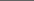 Програм коме припада:Програм коме припада:Програм коме припада:Програм коме припада:Програм коме припада:Програм коме припада:Програм коме припада:Програм коме припада:Програм 1.  Становање, урбанизам и просторно планирањеПрограм 1.  Становање, урбанизам и просторно планирањеПрограм 1.  Становање, урбанизам и просторно планирањеПрограм 1.  Становање, урбанизам и просторно планирањеПрограм 1.  Становање, урбанизам и просторно планирањеПрограм 1.  Становање, урбанизам и просторно планирањеПрограм 1.  Становање, урбанизам и просторно планирањеПрограм 1.  Становање, урбанизам и просторно планирањеПрограм 1.  Становање, урбанизам и просторно планирањеПрограм 1.  Становање, урбанизам и просторно планирањеПрограм 1.  Становање, урбанизам и просторно планирањеПрограм 1.  Становање, урбанизам и просторно планирањеПрограм 1.  Становање, урбанизам и просторно планирањеПрограм 1.  Становање, урбанизам и просторно планирањеПрограм 1.  Становање, урбанизам и просторно планирањеПрограм 1.  Становање, урбанизам и просторно планирањеПрограм 1.  Становање, урбанизам и просторно планирањеПрограм 1.  Становање, урбанизам и просторно планирањеПрограм 1.  Становање, урбанизам и просторно планирањеПрограм 1.  Становање, урбанизам и просторно планирањеПрограм 1.  Становање, урбанизам и просторно планирањеПрограм 1.  Становање, урбанизам и просторно планирањеПрограм 1.  Становање, урбанизам и просторно планирањеШифра и назив:Шифра и назив:Шифра и назив:Шифра и назив:Шифра и назив:Шифра и назив:Шифра и назив:Шифра и назив:1101-0001  Просторно и урбанистичко планирање1101-0001  Просторно и урбанистичко планирање1101-0001  Просторно и урбанистичко планирање1101-0001  Просторно и урбанистичко планирање1101-0001  Просторно и урбанистичко планирање1101-0001  Просторно и урбанистичко планирање1101-0001  Просторно и урбанистичко планирање1101-0001  Просторно и урбанистичко планирање1101-0001  Просторно и урбанистичко планирање1101-0001  Просторно и урбанистичко планирање1101-0001  Просторно и урбанистичко планирање1101-0001  Просторно и урбанистичко планирање1101-0001  Просторно и урбанистичко планирање1101-0001  Просторно и урбанистичко планирање1101-0001  Просторно и урбанистичко планирање1101-0001  Просторно и урбанистичко планирањеФункција:Функција:Функција:Функција:Функција:Функција:Функција:Функција:620 - Развој заједнице620 - Развој заједнице620 - Развој заједнице620 - Развој заједнице620 - Развој заједнице620 - Развој заједнице620 - Развој заједнице620 - Развој заједнице620 - Развој заједнице620 - Развој заједнице620 - Развој заједнице620 - Развој заједнице620 - Развој заједнице620 - Развој заједнице620 - Развој заједнице620 - Развој заједницеНазив организационе јединице/Буџетски корисник:Назив организационе јединице/Буџетски корисник:Назив организационе јединице/Буџетски корисник:Назив организационе јединице/Буџетски корисник:Назив организационе јединице/Буџетски корисник:Назив организационе јединице/Буџетски корисник:Назив организационе јединице/Буџетски корисник:Назив организационе јединице/Буџетски корисник:Секретаријат за инвестицијеСекретаријат за инвестицијеСекретаријат за инвестицијеСекретаријат за инвестицијеСекретаријат за инвестицијеСекретаријат за инвестицијеСекретаријат за инвестицијеСекретаријат за инвестицијеСекретаријат за инвестицијеСекретаријат за инвестицијеСекретаријат за инвестицијеСекретаријат за инвестицијеСекретаријат за инвестицијеСекретаријат за инвестицијеСекретаријат за инвестицијеСекретаријат за инвестицијеСекретаријат за инвестицијеСекретаријат за инвестицијеСекретаријат за инвестицијеСврхa:Сврхa:Сврхa:Сврхa:Сврхa:Сврхa:Сврхa:Сврхa:Припрема за почетак изградње нових објеката (водоводне мреже,канализационе,саобраћајница  итд) кроз израду планске документације.Припрема за почетак изградње нових објеката (водоводне мреже,канализационе,саобраћајница  итд) кроз израду планске документације.Припрема за почетак изградње нових објеката (водоводне мреже,канализационе,саобраћајница  итд) кроз израду планске документације.Припрема за почетак изградње нових објеката (водоводне мреже,канализационе,саобраћајница  итд) кроз израду планске документације.Припрема за почетак изградње нових објеката (водоводне мреже,канализационе,саобраћајница  итд) кроз израду планске документације.Припрема за почетак изградње нових објеката (водоводне мреже,канализационе,саобраћајница  итд) кроз израду планске документације.Припрема за почетак изградње нових објеката (водоводне мреже,канализационе,саобраћајница  итд) кроз израду планске документације.Припрема за почетак изградње нових објеката (водоводне мреже,канализационе,саобраћајница  итд) кроз израду планске документације.Припрема за почетак изградње нових објеката (водоводне мреже,канализационе,саобраћајница  итд) кроз израду планске документације.Припрема за почетак изградње нових објеката (водоводне мреже,канализационе,саобраћајница  итд) кроз израду планске документације.Припрема за почетак изградње нових објеката (водоводне мреже,канализационе,саобраћајница  итд) кроз израду планске документације.Припрема за почетак изградње нових објеката (водоводне мреже,канализационе,саобраћајница  итд) кроз израду планске документације.Припрема за почетак изградње нових објеката (водоводне мреже,канализационе,саобраћајница  итд) кроз израду планске документације.Припрема за почетак изградње нових објеката (водоводне мреже,канализационе,саобраћајница  итд) кроз израду планске документације.Припрема за почетак изградње нових објеката (водоводне мреже,канализационе,саобраћајница  итд) кроз израду планске документације.Припрема за почетак изградње нових објеката (водоводне мреже,канализационе,саобраћајница  итд) кроз израду планске документације.Припрема за почетак изградње нових објеката (водоводне мреже,канализационе,саобраћајница  итд) кроз израду планске документације.Припрема за почетак изградње нових објеката (водоводне мреже,канализационе,саобраћајница  итд) кроз израду планске документације.Припрема за почетак изградње нових објеката (водоводне мреже,канализационе,саобраћајница  итд) кроз израду планске документације.Припрема за почетак изградње нових објеката (водоводне мреже,канализационе,саобраћајница  итд) кроз израду планске документације.Припрема за почетак изградње нових објеката (водоводне мреже,канализационе,саобраћајница  итд) кроз израду планске документације.Припрема за почетак изградње нових објеката (водоводне мреже,канализационе,саобраћајница  итд) кроз израду планске документације.Припрема за почетак изградње нових објеката (водоводне мреже,канализационе,саобраћајница  итд) кроз израду планске документације.Основ:Основ:Основ:Основ:Основ:Основ:Основ:Основ:Закон о планирању и изградњи, Правилник о садржају, поступку и начину доношења Програма уређивања грађевинског земљишта (с.гласник  срс бр 27/2015), Програм уређивања грађевинског земљишта и изградње са финансијским планом за 2019. годину.Закон о планирању и изградњи, Правилник о садржају, поступку и начину доношења Програма уређивања грађевинског земљишта (с.гласник  срс бр 27/2015), Програм уређивања грађевинског земљишта и изградње са финансијским планом за 2019. годину.Закон о планирању и изградњи, Правилник о садржају, поступку и начину доношења Програма уређивања грађевинског земљишта (с.гласник  срс бр 27/2015), Програм уређивања грађевинског земљишта и изградње са финансијским планом за 2019. годину.Закон о планирању и изградњи, Правилник о садржају, поступку и начину доношења Програма уређивања грађевинског земљишта (с.гласник  срс бр 27/2015), Програм уређивања грађевинског земљишта и изградње са финансијским планом за 2019. годину.Закон о планирању и изградњи, Правилник о садржају, поступку и начину доношења Програма уређивања грађевинског земљишта (с.гласник  срс бр 27/2015), Програм уређивања грађевинског земљишта и изградње са финансијским планом за 2019. годину.Закон о планирању и изградњи, Правилник о садржају, поступку и начину доношења Програма уређивања грађевинског земљишта (с.гласник  срс бр 27/2015), Програм уређивања грађевинског земљишта и изградње са финансијским планом за 2019. годину.Закон о планирању и изградњи, Правилник о садржају, поступку и начину доношења Програма уређивања грађевинског земљишта (с.гласник  срс бр 27/2015), Програм уређивања грађевинског земљишта и изградње са финансијским планом за 2019. годину.Закон о планирању и изградњи, Правилник о садржају, поступку и начину доношења Програма уређивања грађевинског земљишта (с.гласник  срс бр 27/2015), Програм уређивања грађевинског земљишта и изградње са финансијским планом за 2019. годину.Закон о планирању и изградњи, Правилник о садржају, поступку и начину доношења Програма уређивања грађевинског земљишта (с.гласник  срс бр 27/2015), Програм уређивања грађевинског земљишта и изградње са финансијским планом за 2019. годину.Закон о планирању и изградњи, Правилник о садржају, поступку и начину доношења Програма уређивања грађевинског земљишта (с.гласник  срс бр 27/2015), Програм уређивања грађевинског земљишта и изградње са финансијским планом за 2019. годину.Закон о планирању и изградњи, Правилник о садржају, поступку и начину доношења Програма уређивања грађевинског земљишта (с.гласник  срс бр 27/2015), Програм уређивања грађевинског земљишта и изградње са финансијским планом за 2019. годину.Закон о планирању и изградњи, Правилник о садржају, поступку и начину доношења Програма уређивања грађевинског земљишта (с.гласник  срс бр 27/2015), Програм уређивања грађевинског земљишта и изградње са финансијским планом за 2019. годину.Закон о планирању и изградњи, Правилник о садржају, поступку и начину доношења Програма уређивања грађевинског земљишта (с.гласник  срс бр 27/2015), Програм уређивања грађевинског земљишта и изградње са финансијским планом за 2019. годину.Закон о планирању и изградњи, Правилник о садржају, поступку и начину доношења Програма уређивања грађевинског земљишта (с.гласник  срс бр 27/2015), Програм уређивања грађевинског земљишта и изградње са финансијским планом за 2019. годину.Закон о планирању и изградњи, Правилник о садржају, поступку и начину доношења Програма уређивања грађевинског земљишта (с.гласник  срс бр 27/2015), Програм уређивања грађевинског земљишта и изградње са финансијским планом за 2019. годину.Закон о планирању и изградњи, Правилник о садржају, поступку и начину доношења Програма уређивања грађевинског земљишта (с.гласник  срс бр 27/2015), Програм уређивања грађевинског земљишта и изградње са финансијским планом за 2019. годину.Закон о планирању и изградњи, Правилник о садржају, поступку и начину доношења Програма уређивања грађевинског земљишта (с.гласник  срс бр 27/2015), Програм уређивања грађевинског земљишта и изградње са финансијским планом за 2019. годину.Закон о планирању и изградњи, Правилник о садржају, поступку и начину доношења Програма уређивања грађевинског земљишта (с.гласник  срс бр 27/2015), Програм уређивања грађевинског земљишта и изградње са финансијским планом за 2019. годину.Закон о планирању и изградњи, Правилник о садржају, поступку и начину доношења Програма уређивања грађевинског земљишта (с.гласник  срс бр 27/2015), Програм уређивања грађевинског земљишта и изградње са финансијским планом за 2019. годину.Закон о планирању и изградњи, Правилник о садржају, поступку и начину доношења Програма уређивања грађевинског земљишта (с.гласник  срс бр 27/2015), Програм уређивања грађевинског земљишта и изградње са финансијским планом за 2019. годину.Закон о планирању и изградњи, Правилник о садржају, поступку и начину доношења Програма уређивања грађевинског земљишта (с.гласник  срс бр 27/2015), Програм уређивања грађевинског земљишта и изградње са финансијским планом за 2019. годину.Закон о планирању и изградњи, Правилник о садржају, поступку и начину доношења Програма уређивања грађевинског земљишта (с.гласник  срс бр 27/2015), Програм уређивања грађевинског земљишта и изградње са финансијским планом за 2019. годину.Закон о планирању и изградњи, Правилник о садржају, поступку и начину доношења Програма уређивања грађевинског земљишта (с.гласник  срс бр 27/2015), Програм уређивања грађевинског земљишта и изградње са финансијским планом за 2019. годину.Опис:Опис:Опис:Опис:Опис:Опис:Опис:Опис:Израда нових програма, планова и студија, наставак израде урбанистичких планова из 2019. године и раније.  Активности се обављају у циљу припреме грађевинког земљишта (елаборати,геолошке подлоге, урбанистички планови, информација о локацији итд), имовинска и техничка припрема итд. Израда нових програма, планова и студија, наставак израде урбанистичких планова из 2019. године и раније.  Активности се обављају у циљу припреме грађевинког земљишта (елаборати,геолошке подлоге, урбанистички планови, информација о локацији итд), имовинска и техничка припрема итд. Израда нових програма, планова и студија, наставак израде урбанистичких планова из 2019. године и раније.  Активности се обављају у циљу припреме грађевинког земљишта (елаборати,геолошке подлоге, урбанистички планови, информација о локацији итд), имовинска и техничка припрема итд. Израда нових програма, планова и студија, наставак израде урбанистичких планова из 2019. године и раније.  Активности се обављају у циљу припреме грађевинког земљишта (елаборати,геолошке подлоге, урбанистички планови, информација о локацији итд), имовинска и техничка припрема итд. Израда нових програма, планова и студија, наставак израде урбанистичких планова из 2019. године и раније.  Активности се обављају у циљу припреме грађевинког земљишта (елаборати,геолошке подлоге, урбанистички планови, информација о локацији итд), имовинска и техничка припрема итд. Израда нових програма, планова и студија, наставак израде урбанистичких планова из 2019. године и раније.  Активности се обављају у циљу припреме грађевинког земљишта (елаборати,геолошке подлоге, урбанистички планови, информација о локацији итд), имовинска и техничка припрема итд. Израда нових програма, планова и студија, наставак израде урбанистичких планова из 2019. године и раније.  Активности се обављају у циљу припреме грађевинког земљишта (елаборати,геолошке подлоге, урбанистички планови, информација о локацији итд), имовинска и техничка припрема итд. Израда нових програма, планова и студија, наставак израде урбанистичких планова из 2019. године и раније.  Активности се обављају у циљу припреме грађевинког земљишта (елаборати,геолошке подлоге, урбанистички планови, информација о локацији итд), имовинска и техничка припрема итд. Израда нових програма, планова и студија, наставак израде урбанистичких планова из 2019. године и раније.  Активности се обављају у циљу припреме грађевинког земљишта (елаборати,геолошке подлоге, урбанистички планови, информација о локацији итд), имовинска и техничка припрема итд. Израда нових програма, планова и студија, наставак израде урбанистичких планова из 2019. године и раније.  Активности се обављају у циљу припреме грађевинког земљишта (елаборати,геолошке подлоге, урбанистички планови, информација о локацији итд), имовинска и техничка припрема итд. Израда нових програма, планова и студија, наставак израде урбанистичких планова из 2019. године и раније.  Активности се обављају у циљу припреме грађевинког земљишта (елаборати,геолошке подлоге, урбанистички планови, информација о локацији итд), имовинска и техничка припрема итд. Израда нових програма, планова и студија, наставак израде урбанистичких планова из 2019. године и раније.  Активности се обављају у циљу припреме грађевинког земљишта (елаборати,геолошке подлоге, урбанистички планови, информација о локацији итд), имовинска и техничка припрема итд. Израда нових програма, планова и студија, наставак израде урбанистичких планова из 2019. године и раније.  Активности се обављају у циљу припреме грађевинког земљишта (елаборати,геолошке подлоге, урбанистички планови, информација о локацији итд), имовинска и техничка припрема итд. Израда нових програма, планова и студија, наставак израде урбанистичких планова из 2019. године и раније.  Активности се обављају у циљу припреме грађевинког земљишта (елаборати,геолошке подлоге, урбанистички планови, информација о локацији итд), имовинска и техничка припрема итд. Израда нових програма, планова и студија, наставак израде урбанистичких планова из 2019. године и раније.  Активности се обављају у циљу припреме грађевинког земљишта (елаборати,геолошке подлоге, урбанистички планови, информација о локацији итд), имовинска и техничка припрема итд. Израда нових програма, планова и студија, наставак израде урбанистичких планова из 2019. године и раније.  Активности се обављају у циљу припреме грађевинког земљишта (елаборати,геолошке подлоге, урбанистички планови, информација о локацији итд), имовинска и техничка припрема итд. Израда нових програма, планова и студија, наставак израде урбанистичких планова из 2019. године и раније.  Активности се обављају у циљу припреме грађевинког земљишта (елаборати,геолошке подлоге, урбанистички планови, информација о локацији итд), имовинска и техничка припрема итд. Израда нових програма, планова и студија, наставак израде урбанистичких планова из 2019. године и раније.  Активности се обављају у циљу припреме грађевинког земљишта (елаборати,геолошке подлоге, урбанистички планови, информација о локацији итд), имовинска и техничка припрема итд. Израда нових програма, планова и студија, наставак израде урбанистичких планова из 2019. године и раније.  Активности се обављају у циљу припреме грађевинког земљишта (елаборати,геолошке подлоге, урбанистички планови, информација о локацији итд), имовинска и техничка припрема итд. Израда нових програма, планова и студија, наставак израде урбанистичких планова из 2019. године и раније.  Активности се обављају у циљу припреме грађевинког земљишта (елаборати,геолошке подлоге, урбанистички планови, информација о локацији итд), имовинска и техничка припрема итд. Израда нових програма, планова и студија, наставак израде урбанистичких планова из 2019. године и раније.  Активности се обављају у циљу припреме грађевинког земљишта (елаборати,геолошке подлоге, урбанистички планови, информација о локацији итд), имовинска и техничка припрема итд. Израда нових програма, планова и студија, наставак израде урбанистичких планова из 2019. године и раније.  Активности се обављају у циљу припреме грађевинког земљишта (елаборати,геолошке подлоге, урбанистички планови, информација о локацији итд), имовинска и техничка припрема итд. Израда нових програма, планова и студија, наставак израде урбанистичких планова из 2019. године и раније.  Активности се обављају у циљу припреме грађевинког земљишта (елаборати,геолошке подлоге, урбанистички планови, информација о локацији итд), имовинска и техничка припрема итд. Мере и поглавље преговора о приступању ЕУ:Мере и поглавље преговора о приступању ЕУ:Мере и поглавље преговора о приступању ЕУ:Мере и поглавље преговора о приступању ЕУ:Мере и поглавље преговора о приступању ЕУ:Мере и поглавље преговора о приступању ЕУ:Мере и поглавље преговора о приступању ЕУ:Мере и поглавље преговора о приступању ЕУ:Одговорно лице за спровођење прог. aктивности:Одговорно лице за спровођење прог. aктивности:Одговорно лице за спровођење прог. aктивности:Одговорно лице за спровођење прог. aктивности:Одговорно лице за спровођење прог. aктивности:Одговорно лице за спровођење прог. aктивности:Одговорно лице за спровођење прог. aктивности:Одговорно лице за спровођење прог. aктивности:Душан Радивојевић, СекретарДушан Радивојевић, СекретарДушан Радивојевић, СекретарДушан Радивојевић, СекретарДушан Радивојевић, СекретарДушан Радивојевић, СекретарДушан Радивојевић, СекретарДушан Радивојевић, СекретарДушан Радивојевић, СекретарДушан Радивојевић, СекретарДушан Радивојевић, СекретарДушан Радивојевић, СекретарДушан Радивојевић, СекретарДушан Радивојевић, СекретарДушан Радивојевић, СекретарДушан Радивојевић, СекретарДушан Радивојевић, СекретарДушан Радивојевић, СекретарДушан Радивојевић, СекретарДушан Радивојевић, СекретарДушан Радивојевић, СекретарДушан Радивојевић, СекретарДушан Радивојевић, СекретарЦиљ*Циљ*Циљ*Циљ*Циљ*Циљ*Циљ*Индикатори**Индикатори**Индикатори**Индикатори**Индикатори**Индикатори**Индикатори**Индикатори**Индикатори**Индикатори**Индикатори**Индикатори**Индикатори**Индикатори**Индикатори**Индикатори**Индикатори**Индикатори**Индикатори**Индикатори**Индикатори**Индикатори**Индикатори**Циљ*Циљ*Циљ*Циљ*Циљ*Циљ*Циљ*Назив индикатораНазив индикатораНазив индикатораНазив индикатораВредност у базној години (2018)Вредност у базној години (2018)Вредност у базној години (2018)Вредност у базној години (2018)Очекивана вредност у 2019. годиниОчекивана вредност у 2019. годиниЦиљана вредност у 2020. годиниЦиљана вредност у 2020. годиниЦиљана вредност у 2021. годиниЦиљана вредност у 2021. годиниЦиљана вредност у 2022. годиниЦиљана вредност у 2022. годиниИзвор верификацијеИзвор верификацијеИзвор верификацијеИзвор верификацијеИзвор верификацијеИзвор верификацијеИзвор верификације1Прибављање урбанистичке документације Прибављање урбанистичке документације Прибављање урбанистичке документације Прибављање урбанистичке документације Прибављање урбанистичке документације Прибављање урбанистичке документације Прибављање урбанистичке документације Број планова чија је реализација важна за развој градаБрој планова чија је реализација важна за развој градаБрој планова чија је реализација важна за развој градаБрој планова чија је реализација важна за развој градаИзвештаји ЈП Завода за урбанизам НишИзвештаји ЈП Завода за урбанизам НишИзвештаји ЈП Завода за урбанизам НишИзвештаји ЈП Завода за урбанизам НишИзвештаји ЈП Завода за урбанизам НишИзвештаји ЈП Завода за урбанизам НишИзвештаји ЈП Завода за урбанизам НишПрограм коме припада:Програм коме припада:Програм коме припада:Програм коме припада:Програм коме припада:Програм коме припада:Програм коме припада:Програм коме припада:Програм 1.  Становање, урбанизам и просторно планирањеПрограм 1.  Становање, урбанизам и просторно планирањеПрограм 1.  Становање, урбанизам и просторно планирањеПрограм 1.  Становање, урбанизам и просторно планирањеПрограм 1.  Становање, урбанизам и просторно планирањеПрограм 1.  Становање, урбанизам и просторно планирањеПрограм 1.  Становање, урбанизам и просторно планирањеПрограм 1.  Становање, урбанизам и просторно планирањеПрограм 1.  Становање, урбанизам и просторно планирањеПрограм 1.  Становање, урбанизам и просторно планирањеПрограм 1.  Становање, урбанизам и просторно планирањеПрограм 1.  Становање, урбанизам и просторно планирањеПрограм 1.  Становање, урбанизам и просторно планирањеПрограм 1.  Становање, урбанизам и просторно планирањеПрограм 1.  Становање, урбанизам и просторно планирањеПрограм 1.  Становање, урбанизам и просторно планирањеПрограм 1.  Становање, урбанизам и просторно планирањеПрограм 1.  Становање, урбанизам и просторно планирањеПрограм 1.  Становање, урбанизам и просторно планирањеПрограм 1.  Становање, урбанизам и просторно планирањеПрограм 1.  Становање, урбанизам и просторно планирањеПрограм 1.  Становање, урбанизам и просторно планирањеПрограм 1.  Становање, урбанизам и просторно планирањеШифра и назив:Шифра и назив:Шифра и назив:Шифра и назив:Шифра и назив:Шифра и назив:Шифра и назив:Шифра и назив:1101-0003  Управљање грађевинским земљиштем1101-0003  Управљање грађевинским земљиштем1101-0003  Управљање грађевинским земљиштем1101-0003  Управљање грађевинским земљиштем1101-0003  Управљање грађевинским земљиштем1101-0003  Управљање грађевинским земљиштем1101-0003  Управљање грађевинским земљиштем1101-0003  Управљање грађевинским земљиштем1101-0003  Управљање грађевинским земљиштем1101-0003  Управљање грађевинским земљиштем1101-0003  Управљање грађевинским земљиштем1101-0003  Управљање грађевинским земљиштем1101-0003  Управљање грађевинским земљиштем1101-0003  Управљање грађевинским земљиштем1101-0003  Управљање грађевинским земљиштем1101-0003  Управљање грађевинским земљиштемФункција:Функција:Функција:Функција:Функција:Функција:Функција:Функција:620 - Развој заједнице620 - Развој заједнице620 - Развој заједнице620 - Развој заједнице620 - Развој заједнице620 - Развој заједнице620 - Развој заједнице620 - Развој заједнице620 - Развој заједнице620 - Развој заједнице620 - Развој заједнице620 - Развој заједнице620 - Развој заједнице620 - Развој заједнице620 - Развој заједнице620 - Развој заједницеНазив организационе јединице/Буџетски корисник:Назив организационе јединице/Буџетски корисник:Назив организационе јединице/Буџетски корисник:Назив организационе јединице/Буџетски корисник:Назив организационе јединице/Буџетски корисник:Назив организационе јединице/Буџетски корисник:Назив организационе јединице/Буџетски корисник:Назив организационе јединице/Буџетски корисник:Секретаријат за инвестицијеСекретаријат за инвестицијеСекретаријат за инвестицијеСекретаријат за инвестицијеСекретаријат за инвестицијеСекретаријат за инвестицијеСекретаријат за инвестицијеСекретаријат за инвестицијеСекретаријат за инвестицијеСекретаријат за инвестицијеСекретаријат за инвестицијеСекретаријат за инвестицијеСекретаријат за инвестицијеСекретаријат за инвестицијеСекретаријат за инвестицијеСекретаријат за инвестицијеСекретаријат за инвестицијеСекретаријат за инвестицијеСекретаријат за инвестицијеСврхa:Сврхa:Сврхa:Сврхa:Сврхa:Сврхa:Сврхa:Сврхa:Унапређење услова становања грађанаУнапређење услова становања грађанаУнапређење услова становања грађанаУнапређење услова становања грађанаУнапређење услова становања грађанаУнапређење услова становања грађанаУнапређење услова становања грађанаУнапређење услова становања грађанаУнапређење услова становања грађанаУнапређење услова становања грађанаУнапређење услова становања грађанаУнапређење услова становања грађанаУнапређење услова становања грађанаУнапређење услова становања грађанаУнапређење услова становања грађанаУнапређење услова становања грађанаУнапређење услова становања грађанаУнапређење услова становања грађанаУнапређење услова становања грађанаУнапређење услова становања грађанаУнапређење услова становања грађанаУнапређење услова становања грађанаУнапређење услова становања грађанаОснов:Основ:Основ:Основ:Основ:Основ:Основ:Основ:Закон о планирању и изградњи ( 83/2018), Прогарам уређивања 
Закон о социјалном становању (("Сл.гласник РС",  72/2009), Правилник о садржају, поступку и начину доношења Програма уређивања грађевиснког земљишта (с.гласник  срс бр 27/2015), 
Програм уређивања грађевинског земљишта и изградње са финансијским планом за 2019. годину.Закон о планирању и изградњи ( 83/2018), Прогарам уређивања 
Закон о социјалном становању (("Сл.гласник РС",  72/2009), Правилник о садржају, поступку и начину доношења Програма уређивања грађевиснког земљишта (с.гласник  срс бр 27/2015), 
Програм уређивања грађевинског земљишта и изградње са финансијским планом за 2019. годину.Закон о планирању и изградњи ( 83/2018), Прогарам уређивања 
Закон о социјалном становању (("Сл.гласник РС",  72/2009), Правилник о садржају, поступку и начину доношења Програма уређивања грађевиснког земљишта (с.гласник  срс бр 27/2015), 
Програм уређивања грађевинског земљишта и изградње са финансијским планом за 2019. годину.Закон о планирању и изградњи ( 83/2018), Прогарам уређивања 
Закон о социјалном становању (("Сл.гласник РС",  72/2009), Правилник о садржају, поступку и начину доношења Програма уређивања грађевиснког земљишта (с.гласник  срс бр 27/2015), 
Програм уређивања грађевинског земљишта и изградње са финансијским планом за 2019. годину.Закон о планирању и изградњи ( 83/2018), Прогарам уређивања 
Закон о социјалном становању (("Сл.гласник РС",  72/2009), Правилник о садржају, поступку и начину доношења Програма уређивања грађевиснког земљишта (с.гласник  срс бр 27/2015), 
Програм уређивања грађевинског земљишта и изградње са финансијским планом за 2019. годину.Закон о планирању и изградњи ( 83/2018), Прогарам уређивања 
Закон о социјалном становању (("Сл.гласник РС",  72/2009), Правилник о садржају, поступку и начину доношења Програма уређивања грађевиснког земљишта (с.гласник  срс бр 27/2015), 
Програм уређивања грађевинског земљишта и изградње са финансијским планом за 2019. годину.Закон о планирању и изградњи ( 83/2018), Прогарам уређивања 
Закон о социјалном становању (("Сл.гласник РС",  72/2009), Правилник о садржају, поступку и начину доношења Програма уређивања грађевиснког земљишта (с.гласник  срс бр 27/2015), 
Програм уређивања грађевинског земљишта и изградње са финансијским планом за 2019. годину.Закон о планирању и изградњи ( 83/2018), Прогарам уређивања 
Закон о социјалном становању (("Сл.гласник РС",  72/2009), Правилник о садржају, поступку и начину доношења Програма уређивања грађевиснког земљишта (с.гласник  срс бр 27/2015), 
Програм уређивања грађевинског земљишта и изградње са финансијским планом за 2019. годину.Закон о планирању и изградњи ( 83/2018), Прогарам уређивања 
Закон о социјалном становању (("Сл.гласник РС",  72/2009), Правилник о садржају, поступку и начину доношења Програма уређивања грађевиснког земљишта (с.гласник  срс бр 27/2015), 
Програм уређивања грађевинског земљишта и изградње са финансијским планом за 2019. годину.Закон о планирању и изградњи ( 83/2018), Прогарам уређивања 
Закон о социјалном становању (("Сл.гласник РС",  72/2009), Правилник о садржају, поступку и начину доношења Програма уређивања грађевиснког земљишта (с.гласник  срс бр 27/2015), 
Програм уређивања грађевинског земљишта и изградње са финансијским планом за 2019. годину.Закон о планирању и изградњи ( 83/2018), Прогарам уређивања 
Закон о социјалном становању (("Сл.гласник РС",  72/2009), Правилник о садржају, поступку и начину доношења Програма уређивања грађевиснког земљишта (с.гласник  срс бр 27/2015), 
Програм уређивања грађевинског земљишта и изградње са финансијским планом за 2019. годину.Закон о планирању и изградњи ( 83/2018), Прогарам уређивања 
Закон о социјалном становању (("Сл.гласник РС",  72/2009), Правилник о садржају, поступку и начину доношења Програма уређивања грађевиснког земљишта (с.гласник  срс бр 27/2015), 
Програм уређивања грађевинског земљишта и изградње са финансијским планом за 2019. годину.Закон о планирању и изградњи ( 83/2018), Прогарам уређивања 
Закон о социјалном становању (("Сл.гласник РС",  72/2009), Правилник о садржају, поступку и начину доношења Програма уређивања грађевиснког земљишта (с.гласник  срс бр 27/2015), 
Програм уређивања грађевинског земљишта и изградње са финансијским планом за 2019. годину.Закон о планирању и изградњи ( 83/2018), Прогарам уређивања 
Закон о социјалном становању (("Сл.гласник РС",  72/2009), Правилник о садржају, поступку и начину доношења Програма уређивања грађевиснког земљишта (с.гласник  срс бр 27/2015), 
Програм уређивања грађевинског земљишта и изградње са финансијским планом за 2019. годину.Закон о планирању и изградњи ( 83/2018), Прогарам уређивања 
Закон о социјалном становању (("Сл.гласник РС",  72/2009), Правилник о садржају, поступку и начину доношења Програма уређивања грађевиснког земљишта (с.гласник  срс бр 27/2015), 
Програм уређивања грађевинског земљишта и изградње са финансијским планом за 2019. годину.Закон о планирању и изградњи ( 83/2018), Прогарам уређивања 
Закон о социјалном становању (("Сл.гласник РС",  72/2009), Правилник о садржају, поступку и начину доношења Програма уређивања грађевиснког земљишта (с.гласник  срс бр 27/2015), 
Програм уређивања грађевинског земљишта и изградње са финансијским планом за 2019. годину.Закон о планирању и изградњи ( 83/2018), Прогарам уређивања 
Закон о социјалном становању (("Сл.гласник РС",  72/2009), Правилник о садржају, поступку и начину доношења Програма уређивања грађевиснког земљишта (с.гласник  срс бр 27/2015), 
Програм уређивања грађевинског земљишта и изградње са финансијским планом за 2019. годину.Закон о планирању и изградњи ( 83/2018), Прогарам уређивања 
Закон о социјалном становању (("Сл.гласник РС",  72/2009), Правилник о садржају, поступку и начину доношења Програма уређивања грађевиснког земљишта (с.гласник  срс бр 27/2015), 
Програм уређивања грађевинског земљишта и изградње са финансијским планом за 2019. годину.Закон о планирању и изградњи ( 83/2018), Прогарам уређивања 
Закон о социјалном становању (("Сл.гласник РС",  72/2009), Правилник о садржају, поступку и начину доношења Програма уређивања грађевиснког земљишта (с.гласник  срс бр 27/2015), 
Програм уређивања грађевинског земљишта и изградње са финансијским планом за 2019. годину.Закон о планирању и изградњи ( 83/2018), Прогарам уређивања 
Закон о социјалном становању (("Сл.гласник РС",  72/2009), Правилник о садржају, поступку и начину доношења Програма уређивања грађевиснког земљишта (с.гласник  срс бр 27/2015), 
Програм уређивања грађевинског земљишта и изградње са финансијским планом за 2019. годину.Закон о планирању и изградњи ( 83/2018), Прогарам уређивања 
Закон о социјалном становању (("Сл.гласник РС",  72/2009), Правилник о садржају, поступку и начину доношења Програма уређивања грађевиснког земљишта (с.гласник  срс бр 27/2015), 
Програм уређивања грађевинског земљишта и изградње са финансијским планом за 2019. годину.Закон о планирању и изградњи ( 83/2018), Прогарам уређивања 
Закон о социјалном становању (("Сл.гласник РС",  72/2009), Правилник о садржају, поступку и начину доношења Програма уређивања грађевиснког земљишта (с.гласник  срс бр 27/2015), 
Програм уређивања грађевинског земљишта и изградње са финансијским планом за 2019. годину.Закон о планирању и изградњи ( 83/2018), Прогарам уређивања 
Закон о социјалном становању (("Сл.гласник РС",  72/2009), Правилник о садржају, поступку и начину доношења Програма уређивања грађевиснког земљишта (с.гласник  срс бр 27/2015), 
Програм уређивања грађевинског земљишта и изградње са финансијским планом за 2019. годину.Опис:Опис:Опис:Опис:Опис:Опис:Опис:Опис:Уређивање грађевинског земљишта - изградња нових објеката и припрема за изградњу објеката( водовода, канализационе мреже, електроенергетске мреже, мрежа топлификације, саобраћајних површина, итд). Такође, изградња заштитног зеленила, семафоризација, као и инфраструктурно опремање локација производних, пословних и услужних објеката.  У плану су и израде пројектне документације за објекте образовања, за објекте спорта, за специфичне грађевине,  за азил за напуштене животиње итд.  У 2020. години je планирано партерно уређење Трга Краља Милана. Такође, у плану је завршетак радова на  унутрашњем уређењу цркве Светог Василија Острошког у Нишу, као и изградња обданишта у Брзом Броду и Новом селу. Уређивање грађевинског земљишта - изградња нових објеката и припрема за изградњу објеката( водовода, канализационе мреже, електроенергетске мреже, мрежа топлификације, саобраћајних површина, итд). Такође, изградња заштитног зеленила, семафоризација, као и инфраструктурно опремање локација производних, пословних и услужних објеката.  У плану су и израде пројектне документације за објекте образовања, за објекте спорта, за специфичне грађевине,  за азил за напуштене животиње итд.  У 2020. години je планирано партерно уређење Трга Краља Милана. Такође, у плану је завршетак радова на  унутрашњем уређењу цркве Светог Василија Острошког у Нишу, као и изградња обданишта у Брзом Броду и Новом селу. Уређивање грађевинског земљишта - изградња нових објеката и припрема за изградњу објеката( водовода, канализационе мреже, електроенергетске мреже, мрежа топлификације, саобраћајних површина, итд). Такође, изградња заштитног зеленила, семафоризација, као и инфраструктурно опремање локација производних, пословних и услужних објеката.  У плану су и израде пројектне документације за објекте образовања, за објекте спорта, за специфичне грађевине,  за азил за напуштене животиње итд.  У 2020. години je планирано партерно уређење Трга Краља Милана. Такође, у плану је завршетак радова на  унутрашњем уређењу цркве Светог Василија Острошког у Нишу, као и изградња обданишта у Брзом Броду и Новом селу. Уређивање грађевинског земљишта - изградња нових објеката и припрема за изградњу објеката( водовода, канализационе мреже, електроенергетске мреже, мрежа топлификације, саобраћајних површина, итд). Такође, изградња заштитног зеленила, семафоризација, као и инфраструктурно опремање локација производних, пословних и услужних објеката.  У плану су и израде пројектне документације за објекте образовања, за објекте спорта, за специфичне грађевине,  за азил за напуштене животиње итд.  У 2020. години je планирано партерно уређење Трга Краља Милана. Такође, у плану је завршетак радова на  унутрашњем уређењу цркве Светог Василија Острошког у Нишу, као и изградња обданишта у Брзом Броду и Новом селу. Уређивање грађевинског земљишта - изградња нових објеката и припрема за изградњу објеката( водовода, канализационе мреже, електроенергетске мреже, мрежа топлификације, саобраћајних површина, итд). Такође, изградња заштитног зеленила, семафоризација, као и инфраструктурно опремање локација производних, пословних и услужних објеката.  У плану су и израде пројектне документације за објекте образовања, за објекте спорта, за специфичне грађевине,  за азил за напуштене животиње итд.  У 2020. години je планирано партерно уређење Трга Краља Милана. Такође, у плану је завршетак радова на  унутрашњем уређењу цркве Светог Василија Острошког у Нишу, као и изградња обданишта у Брзом Броду и Новом селу. Уређивање грађевинског земљишта - изградња нових објеката и припрема за изградњу објеката( водовода, канализационе мреже, електроенергетске мреже, мрежа топлификације, саобраћајних површина, итд). Такође, изградња заштитног зеленила, семафоризација, као и инфраструктурно опремање локација производних, пословних и услужних објеката.  У плану су и израде пројектне документације за објекте образовања, за објекте спорта, за специфичне грађевине,  за азил за напуштене животиње итд.  У 2020. години je планирано партерно уређење Трга Краља Милана. Такође, у плану је завршетак радова на  унутрашњем уређењу цркве Светог Василија Острошког у Нишу, као и изградња обданишта у Брзом Броду и Новом селу. Уређивање грађевинског земљишта - изградња нових објеката и припрема за изградњу објеката( водовода, канализационе мреже, електроенергетске мреже, мрежа топлификације, саобраћајних површина, итд). Такође, изградња заштитног зеленила, семафоризација, као и инфраструктурно опремање локација производних, пословних и услужних објеката.  У плану су и израде пројектне документације за објекте образовања, за објекте спорта, за специфичне грађевине,  за азил за напуштене животиње итд.  У 2020. години je планирано партерно уређење Трга Краља Милана. Такође, у плану је завршетак радова на  унутрашњем уређењу цркве Светог Василија Острошког у Нишу, као и изградња обданишта у Брзом Броду и Новом селу. Уређивање грађевинског земљишта - изградња нових објеката и припрема за изградњу објеката( водовода, канализационе мреже, електроенергетске мреже, мрежа топлификације, саобраћајних површина, итд). Такође, изградња заштитног зеленила, семафоризација, као и инфраструктурно опремање локација производних, пословних и услужних објеката.  У плану су и израде пројектне документације за објекте образовања, за објекте спорта, за специфичне грађевине,  за азил за напуштене животиње итд.  У 2020. години je планирано партерно уређење Трга Краља Милана. Такође, у плану је завршетак радова на  унутрашњем уређењу цркве Светог Василија Острошког у Нишу, као и изградња обданишта у Брзом Броду и Новом селу. Уређивање грађевинског земљишта - изградња нових објеката и припрема за изградњу објеката( водовода, канализационе мреже, електроенергетске мреже, мрежа топлификације, саобраћајних површина, итд). Такође, изградња заштитног зеленила, семафоризација, као и инфраструктурно опремање локација производних, пословних и услужних објеката.  У плану су и израде пројектне документације за објекте образовања, за објекте спорта, за специфичне грађевине,  за азил за напуштене животиње итд.  У 2020. години je планирано партерно уређење Трга Краља Милана. Такође, у плану је завршетак радова на  унутрашњем уређењу цркве Светог Василија Острошког у Нишу, као и изградња обданишта у Брзом Броду и Новом селу. Уређивање грађевинског земљишта - изградња нових објеката и припрема за изградњу објеката( водовода, канализационе мреже, електроенергетске мреже, мрежа топлификације, саобраћајних површина, итд). Такође, изградња заштитног зеленила, семафоризација, као и инфраструктурно опремање локација производних, пословних и услужних објеката.  У плану су и израде пројектне документације за објекте образовања, за објекте спорта, за специфичне грађевине,  за азил за напуштене животиње итд.  У 2020. години je планирано партерно уређење Трга Краља Милана. Такође, у плану је завршетак радова на  унутрашњем уређењу цркве Светог Василија Острошког у Нишу, као и изградња обданишта у Брзом Броду и Новом селу. Уређивање грађевинског земљишта - изградња нових објеката и припрема за изградњу објеката( водовода, канализационе мреже, електроенергетске мреже, мрежа топлификације, саобраћајних површина, итд). Такође, изградња заштитног зеленила, семафоризација, као и инфраструктурно опремање локација производних, пословних и услужних објеката.  У плану су и израде пројектне документације за објекте образовања, за објекте спорта, за специфичне грађевине,  за азил за напуштене животиње итд.  У 2020. години je планирано партерно уређење Трга Краља Милана. Такође, у плану је завршетак радова на  унутрашњем уређењу цркве Светог Василија Острошког у Нишу, као и изградња обданишта у Брзом Броду и Новом селу. Уређивање грађевинског земљишта - изградња нових објеката и припрема за изградњу објеката( водовода, канализационе мреже, електроенергетске мреже, мрежа топлификације, саобраћајних површина, итд). Такође, изградња заштитног зеленила, семафоризација, као и инфраструктурно опремање локација производних, пословних и услужних објеката.  У плану су и израде пројектне документације за објекте образовања, за објекте спорта, за специфичне грађевине,  за азил за напуштене животиње итд.  У 2020. години je планирано партерно уређење Трга Краља Милана. Такође, у плану је завршетак радова на  унутрашњем уређењу цркве Светог Василија Острошког у Нишу, као и изградња обданишта у Брзом Броду и Новом селу. Уређивање грађевинског земљишта - изградња нових објеката и припрема за изградњу објеката( водовода, канализационе мреже, електроенергетске мреже, мрежа топлификације, саобраћајних површина, итд). Такође, изградња заштитног зеленила, семафоризација, као и инфраструктурно опремање локација производних, пословних и услужних објеката.  У плану су и израде пројектне документације за објекте образовања, за објекте спорта, за специфичне грађевине,  за азил за напуштене животиње итд.  У 2020. години je планирано партерно уређење Трга Краља Милана. Такође, у плану је завршетак радова на  унутрашњем уређењу цркве Светог Василија Острошког у Нишу, као и изградња обданишта у Брзом Броду и Новом селу. Уређивање грађевинског земљишта - изградња нових објеката и припрема за изградњу објеката( водовода, канализационе мреже, електроенергетске мреже, мрежа топлификације, саобраћајних површина, итд). Такође, изградња заштитног зеленила, семафоризација, као и инфраструктурно опремање локација производних, пословних и услужних објеката.  У плану су и израде пројектне документације за објекте образовања, за објекте спорта, за специфичне грађевине,  за азил за напуштене животиње итд.  У 2020. години je планирано партерно уређење Трга Краља Милана. Такође, у плану је завршетак радова на  унутрашњем уређењу цркве Светог Василија Острошког у Нишу, као и изградња обданишта у Брзом Броду и Новом селу. Уређивање грађевинског земљишта - изградња нових објеката и припрема за изградњу објеката( водовода, канализационе мреже, електроенергетске мреже, мрежа топлификације, саобраћајних површина, итд). Такође, изградња заштитног зеленила, семафоризација, као и инфраструктурно опремање локација производних, пословних и услужних објеката.  У плану су и израде пројектне документације за објекте образовања, за објекте спорта, за специфичне грађевине,  за азил за напуштене животиње итд.  У 2020. години je планирано партерно уређење Трга Краља Милана. Такође, у плану је завршетак радова на  унутрашњем уређењу цркве Светог Василија Острошког у Нишу, као и изградња обданишта у Брзом Броду и Новом селу. Уређивање грађевинског земљишта - изградња нових објеката и припрема за изградњу објеката( водовода, канализационе мреже, електроенергетске мреже, мрежа топлификације, саобраћајних површина, итд). Такође, изградња заштитног зеленила, семафоризација, као и инфраструктурно опремање локација производних, пословних и услужних објеката.  У плану су и израде пројектне документације за објекте образовања, за објекте спорта, за специфичне грађевине,  за азил за напуштене животиње итд.  У 2020. години je планирано партерно уређење Трга Краља Милана. Такође, у плану је завршетак радова на  унутрашњем уређењу цркве Светог Василија Острошког у Нишу, као и изградња обданишта у Брзом Броду и Новом селу. Уређивање грађевинског земљишта - изградња нових објеката и припрема за изградњу објеката( водовода, канализационе мреже, електроенергетске мреже, мрежа топлификације, саобраћајних површина, итд). Такође, изградња заштитног зеленила, семафоризација, као и инфраструктурно опремање локација производних, пословних и услужних објеката.  У плану су и израде пројектне документације за објекте образовања, за објекте спорта, за специфичне грађевине,  за азил за напуштене животиње итд.  У 2020. години je планирано партерно уређење Трга Краља Милана. Такође, у плану је завршетак радова на  унутрашњем уређењу цркве Светог Василија Острошког у Нишу, као и изградња обданишта у Брзом Броду и Новом селу. Уређивање грађевинског земљишта - изградња нових објеката и припрема за изградњу објеката( водовода, канализационе мреже, електроенергетске мреже, мрежа топлификације, саобраћајних површина, итд). Такође, изградња заштитног зеленила, семафоризација, као и инфраструктурно опремање локација производних, пословних и услужних објеката.  У плану су и израде пројектне документације за објекте образовања, за објекте спорта, за специфичне грађевине,  за азил за напуштене животиње итд.  У 2020. години je планирано партерно уређење Трга Краља Милана. Такође, у плану је завршетак радова на  унутрашњем уређењу цркве Светог Василија Острошког у Нишу, као и изградња обданишта у Брзом Броду и Новом селу. Уређивање грађевинског земљишта - изградња нових објеката и припрема за изградњу објеката( водовода, канализационе мреже, електроенергетске мреже, мрежа топлификације, саобраћајних површина, итд). Такође, изградња заштитног зеленила, семафоризација, као и инфраструктурно опремање локација производних, пословних и услужних објеката.  У плану су и израде пројектне документације за објекте образовања, за објекте спорта, за специфичне грађевине,  за азил за напуштене животиње итд.  У 2020. години je планирано партерно уређење Трга Краља Милана. Такође, у плану је завршетак радова на  унутрашњем уређењу цркве Светог Василија Острошког у Нишу, као и изградња обданишта у Брзом Броду и Новом селу. Уређивање грађевинског земљишта - изградња нових објеката и припрема за изградњу објеката( водовода, канализационе мреже, електроенергетске мреже, мрежа топлификације, саобраћајних површина, итд). Такође, изградња заштитног зеленила, семафоризација, као и инфраструктурно опремање локација производних, пословних и услужних објеката.  У плану су и израде пројектне документације за објекте образовања, за објекте спорта, за специфичне грађевине,  за азил за напуштене животиње итд.  У 2020. години je планирано партерно уређење Трга Краља Милана. Такође, у плану је завршетак радова на  унутрашњем уређењу цркве Светог Василија Острошког у Нишу, као и изградња обданишта у Брзом Броду и Новом селу. Уређивање грађевинског земљишта - изградња нових објеката и припрема за изградњу објеката( водовода, канализационе мреже, електроенергетске мреже, мрежа топлификације, саобраћајних површина, итд). Такође, изградња заштитног зеленила, семафоризација, као и инфраструктурно опремање локација производних, пословних и услужних објеката.  У плану су и израде пројектне документације за објекте образовања, за објекте спорта, за специфичне грађевине,  за азил за напуштене животиње итд.  У 2020. години je планирано партерно уређење Трга Краља Милана. Такође, у плану је завршетак радова на  унутрашњем уређењу цркве Светог Василија Острошког у Нишу, као и изградња обданишта у Брзом Броду и Новом селу. Уређивање грађевинског земљишта - изградња нових објеката и припрема за изградњу објеката( водовода, канализационе мреже, електроенергетске мреже, мрежа топлификације, саобраћајних површина, итд). Такође, изградња заштитног зеленила, семафоризација, као и инфраструктурно опремање локација производних, пословних и услужних објеката.  У плану су и израде пројектне документације за објекте образовања, за објекте спорта, за специфичне грађевине,  за азил за напуштене животиње итд.  У 2020. години je планирано партерно уређење Трга Краља Милана. Такође, у плану је завршетак радова на  унутрашњем уређењу цркве Светог Василија Острошког у Нишу, као и изградња обданишта у Брзом Броду и Новом селу. Уређивање грађевинског земљишта - изградња нових објеката и припрема за изградњу објеката( водовода, канализационе мреже, електроенергетске мреже, мрежа топлификације, саобраћајних површина, итд). Такође, изградња заштитног зеленила, семафоризација, као и инфраструктурно опремање локација производних, пословних и услужних објеката.  У плану су и израде пројектне документације за објекте образовања, за објекте спорта, за специфичне грађевине,  за азил за напуштене животиње итд.  У 2020. години je планирано партерно уређење Трга Краља Милана. Такође, у плану је завршетак радова на  унутрашњем уређењу цркве Светог Василија Острошког у Нишу, као и изградња обданишта у Брзом Броду и Новом селу. Мере и поглавље преговора о приступању ЕУ:Мере и поглавље преговора о приступању ЕУ:Мере и поглавље преговора о приступању ЕУ:Мере и поглавље преговора о приступању ЕУ:Мере и поглавље преговора о приступању ЕУ:Мере и поглавље преговора о приступању ЕУ:Мере и поглавље преговора о приступању ЕУ:Мере и поглавље преговора о приступању ЕУ:Одговорно лице за спровођење прог. aктивности:Одговорно лице за спровођење прог. aктивности:Одговорно лице за спровођење прог. aктивности:Одговорно лице за спровођење прог. aктивности:Одговорно лице за спровођење прог. aктивности:Одговорно лице за спровођење прог. aктивности:Одговорно лице за спровођење прог. aктивности:Одговорно лице за спровођење прог. aктивности:Душан Радивојевић, СекретарДушан Радивојевић, СекретарДушан Радивојевић, СекретарДушан Радивојевић, СекретарДушан Радивојевић, СекретарДушан Радивојевић, СекретарДушан Радивојевић, СекретарДушан Радивојевић, СекретарДушан Радивојевић, СекретарДушан Радивојевић, СекретарДушан Радивојевић, СекретарДушан Радивојевић, СекретарДушан Радивојевић, СекретарДушан Радивојевић, СекретарДушан Радивојевић, СекретарДушан Радивојевић, СекретарДушан Радивојевић, СекретарДушан Радивојевић, СекретарДушан Радивојевић, СекретарДушан Радивојевић, СекретарДушан Радивојевић, СекретарДушан Радивојевић, СекретарДушан Радивојевић, СекретарЦиљ*Циљ*Циљ*Циљ*Циљ*Циљ*Циљ*Индикатори**Индикатори**Индикатори**Индикатори**Индикатори**Индикатори**Индикатори**Индикатори**Индикатори**Индикатори**Индикатори**Индикатори**Индикатори**Индикатори**Индикатори**Индикатори**Индикатори**Индикатори**Индикатори**Индикатори**Индикатори**Индикатори**Индикатори**Циљ*Циљ*Циљ*Циљ*Циљ*Циљ*Циљ*Назив индикатораНазив индикатораНазив индикатораНазив индикатораВредност у базној години (2018)Вредност у базној години (2018)Вредност у базној години (2018)Вредност у базној години (2018)Очекивана вредност у 2019. годиниОчекивана вредност у 2019. годиниЦиљана вредност у 2020. годиниЦиљана вредност у 2020. годиниЦиљана вредност у 2021. годиниЦиљана вредност у 2021. годиниЦиљана вредност у 2022. годиниЦиљана вредност у 2022. годиниИзвор верификацијеИзвор верификацијеИзвор верификацијеИзвор верификацијеИзвор верификацијеИзвор верификацијеИзвор верификације1Побољшање квалитета живота грађана кроз унапређење инфрасруктуре и изградњу објеката од значаја за Град НишПобољшање квалитета живота грађана кроз унапређење инфрасруктуре и изградњу објеката од значаја за Град НишПобољшање квалитета живота грађана кроз унапређење инфрасруктуре и изградњу објеката од значаја за Град НишПобољшање квалитета живота грађана кроз унапређење инфрасруктуре и изградњу објеката од значаја за Град НишПобољшање квалитета живота грађана кроз унапређење инфрасруктуре и изградњу објеката од значаја за Град НишПобољшање квалитета живота грађана кроз унапређење инфрасруктуре и изградњу објеката од значаја за Град НишПобољшање квалитета живота грађана кроз унапређење инфрасруктуре и изградњу објеката од значаја за Град НишБрој изграђених и реконструисаних објеката Број изграђених и реконструисаних објеката Број изграђених и реконструисаних објеката Број изграђених и реконструисаних објеката Извештаји надзорног органаИзвештаји надзорног органаИзвештаји надзорног органаИзвештаји надзорног органаИзвештаји надзорног органаИзвештаји надзорног органаИзвештаји надзорног органа2Развој Града Ниша кроз изградњу и реконструкцију путева и улица на територији Града у циљу привлачења домаћих и страних инвестиција Развој Града Ниша кроз изградњу и реконструкцију путева и улица на територији Града у циљу привлачења домаћих и страних инвестиција Развој Града Ниша кроз изградњу и реконструкцију путева и улица на територији Града у циљу привлачења домаћих и страних инвестиција Развој Града Ниша кроз изградњу и реконструкцију путева и улица на територији Града у циљу привлачења домаћих и страних инвестиција Развој Града Ниша кроз изградњу и реконструкцију путева и улица на територији Града у циљу привлачења домаћих и страних инвестиција Развој Града Ниша кроз изградњу и реконструкцију путева и улица на територији Града у циљу привлачења домаћих и страних инвестиција Развој Града Ниша кроз изградњу и реконструкцију путева и улица на територији Града у циљу привлачења домаћих и страних инвестиција Дужина изграђене и реконструисане путне инфраструктуреДужина изграђене и реконструисане путне инфраструктуреДужина изграђене и реконструисане путне инфраструктуреДужина изграђене и реконструисане путне инфраструктуреИвештаји надзорног органа Ивештаји надзорног органа Ивештаји надзорног органа Ивештаји надзорног органа Ивештаји надзорног органа Ивештаји надзорног органа Ивештаји надзорног органа Програм коме припада:Програм коме припада:Програм коме припада:Програм коме припада:Програм коме припада:Програм коме припада:Програм коме припада:Програм коме припада:Програм 1.  Становање, урбанизам и просторно планирањеПрограм 1.  Становање, урбанизам и просторно планирањеПрограм 1.  Становање, урбанизам и просторно планирањеПрограм 1.  Становање, урбанизам и просторно планирањеПрограм 1.  Становање, урбанизам и просторно планирањеПрограм 1.  Становање, урбанизам и просторно планирањеПрограм 1.  Становање, урбанизам и просторно планирањеПрограм 1.  Становање, урбанизам и просторно планирањеПрограм 1.  Становање, урбанизам и просторно планирањеПрограм 1.  Становање, урбанизам и просторно планирањеПрограм 1.  Становање, урбанизам и просторно планирањеПрограм 1.  Становање, урбанизам и просторно планирањеПрограм 1.  Становање, урбанизам и просторно планирањеПрограм 1.  Становање, урбанизам и просторно планирањеПрограм 1.  Становање, урбанизам и просторно планирањеПрограм 1.  Становање, урбанизам и просторно планирањеПрограм 1.  Становање, урбанизам и просторно планирањеПрограм 1.  Становање, урбанизам и просторно планирањеПрограм 1.  Становање, урбанизам и просторно планирањеПрограм 1.  Становање, урбанизам и просторно планирањеПрограм 1.  Становање, урбанизам и просторно планирањеПрограм 1.  Становање, урбанизам и просторно планирањеПрограм 1.  Становање, урбанизам и просторно планирањеШифра и назив:Шифра и назив:Шифра и назив:Шифра и назив:Шифра и назив:Шифра и назив:Шифра и назив:Шифра и назив:1101-0003  Управљање грађевинским земљиштем1101-0003  Управљање грађевинским земљиштем1101-0003  Управљање грађевинским земљиштем1101-0003  Управљање грађевинским земљиштем1101-0003  Управљање грађевинским земљиштем1101-0003  Управљање грађевинским земљиштем1101-0003  Управљање грађевинским земљиштем1101-0003  Управљање грађевинским земљиштем1101-0003  Управљање грађевинским земљиштем1101-0003  Управљање грађевинским земљиштем1101-0003  Управљање грађевинским земљиштем1101-0003  Управљање грађевинским земљиштем1101-0003  Управљање грађевинским земљиштем1101-0003  Управљање грађевинским земљиштем1101-0003  Управљање грађевинским земљиштем1101-0003  Управљање грађевинским земљиштемФункција:Функција:Функција:Функција:Функција:Функција:Функција:Функција:133 - Остале опште услуге133 - Остале опште услуге133 - Остале опште услуге133 - Остале опште услуге133 - Остале опште услуге133 - Остале опште услуге133 - Остале опште услуге133 - Остале опште услуге133 - Остале опште услуге133 - Остале опште услуге133 - Остале опште услуге133 - Остале опште услуге133 - Остале опште услуге133 - Остале опште услуге133 - Остале опште услуге133 - Остале опште услугеНазив организационе јединице/Буџетски корисник:Назив организационе јединице/Буџетски корисник:Назив организационе јединице/Буџетски корисник:Назив организационе јединице/Буџетски корисник:Назив организационе јединице/Буџетски корисник:Назив организационе јединице/Буџетски корисник:Назив организационе јединице/Буџетски корисник:Назив организационе јединице/Буџетски корисник:Градска управа - Секретаријат за комуналне делатности, енергетику и саобраћајГрадска управа - Секретаријат за комуналне делатности, енергетику и саобраћајГрадска управа - Секретаријат за комуналне делатности, енергетику и саобраћајГрадска управа - Секретаријат за комуналне делатности, енергетику и саобраћајГрадска управа - Секретаријат за комуналне делатности, енергетику и саобраћајГрадска управа - Секретаријат за комуналне делатности, енергетику и саобраћајГрадска управа - Секретаријат за комуналне делатности, енергетику и саобраћајГрадска управа - Секретаријат за комуналне делатности, енергетику и саобраћајГрадска управа - Секретаријат за комуналне делатности, енергетику и саобраћајГрадска управа - Секретаријат за комуналне делатности, енергетику и саобраћајГрадска управа - Секретаријат за комуналне делатности, енергетику и саобраћајГрадска управа - Секретаријат за комуналне делатности, енергетику и саобраћајГрадска управа - Секретаријат за комуналне делатности, енергетику и саобраћајГрадска управа - Секретаријат за комуналне делатности, енергетику и саобраћајГрадска управа - Секретаријат за комуналне делатности, енергетику и саобраћајГрадска управа - Секретаријат за комуналне делатности, енергетику и саобраћајГрадска управа - Секретаријат за комуналне делатности, енергетику и саобраћајГрадска управа - Секретаријат за комуналне делатности, енергетику и саобраћајГрадска управа - Секретаријат за комуналне делатности, енергетику и саобраћајСврхa:Сврхa:Сврхa:Сврхa:Сврхa:Сврхa:Сврхa:Сврхa:Основ:Основ:Основ:Основ:Основ:Основ:Основ:Основ:Уговор о пружању услуга уређивања грађевинског земљиштаУговор о пружању услуга уређивања грађевинског земљиштаУговор о пружању услуга уређивања грађевинског земљиштаУговор о пружању услуга уређивања грађевинског земљиштаУговор о пружању услуга уређивања грађевинског земљиштаУговор о пружању услуга уређивања грађевинског земљиштаУговор о пружању услуга уређивања грађевинског земљиштаУговор о пружању услуга уређивања грађевинског земљиштаУговор о пружању услуга уређивања грађевинског земљиштаУговор о пружању услуга уређивања грађевинског земљиштаУговор о пружању услуга уређивања грађевинског земљиштаУговор о пружању услуга уређивања грађевинског земљиштаУговор о пружању услуга уређивања грађевинског земљиштаУговор о пружању услуга уређивања грађевинског земљиштаУговор о пружању услуга уређивања грађевинског земљиштаУговор о пружању услуга уређивања грађевинског земљиштаУговор о пружању услуга уређивања грађевинског земљиштаУговор о пружању услуга уређивања грађевинског земљиштаУговор о пружању услуга уређивања грађевинског земљиштаУговор о пружању услуга уређивања грађевинског земљиштаУговор о пружању услуга уређивања грађевинског земљиштаУговор о пружању услуга уређивања грађевинског земљиштаУговор о пружању услуга уређивања грађевинског земљиштаОпис:Опис:Опис:Опис:Опис:Опис:Опис:Опис:Стручни надзор над изградњом и одржавањем објеката, стручни надзор над обављањем комуналних делатности, управљање заштићеним подручјима, управљање општинским путевима, улицама и некатегорисаним путевимаСтручни надзор над изградњом и одржавањем објеката, стручни надзор над обављањем комуналних делатности, управљање заштићеним подручјима, управљање општинским путевима, улицама и некатегорисаним путевимаСтручни надзор над изградњом и одржавањем објеката, стручни надзор над обављањем комуналних делатности, управљање заштићеним подручјима, управљање општинским путевима, улицама и некатегорисаним путевимаСтручни надзор над изградњом и одржавањем објеката, стручни надзор над обављањем комуналних делатности, управљање заштићеним подручјима, управљање општинским путевима, улицама и некатегорисаним путевимаСтручни надзор над изградњом и одржавањем објеката, стручни надзор над обављањем комуналних делатности, управљање заштићеним подручјима, управљање општинским путевима, улицама и некатегорисаним путевимаСтручни надзор над изградњом и одржавањем објеката, стручни надзор над обављањем комуналних делатности, управљање заштићеним подручјима, управљање општинским путевима, улицама и некатегорисаним путевимаСтручни надзор над изградњом и одржавањем објеката, стручни надзор над обављањем комуналних делатности, управљање заштићеним подручјима, управљање општинским путевима, улицама и некатегорисаним путевимаСтручни надзор над изградњом и одржавањем објеката, стручни надзор над обављањем комуналних делатности, управљање заштићеним подручјима, управљање општинским путевима, улицама и некатегорисаним путевимаСтручни надзор над изградњом и одржавањем објеката, стручни надзор над обављањем комуналних делатности, управљање заштићеним подручјима, управљање општинским путевима, улицама и некатегорисаним путевимаСтручни надзор над изградњом и одржавањем објеката, стручни надзор над обављањем комуналних делатности, управљање заштићеним подручјима, управљање општинским путевима, улицама и некатегорисаним путевимаСтручни надзор над изградњом и одржавањем објеката, стручни надзор над обављањем комуналних делатности, управљање заштићеним подручјима, управљање општинским путевима, улицама и некатегорисаним путевимаСтручни надзор над изградњом и одржавањем објеката, стручни надзор над обављањем комуналних делатности, управљање заштићеним подручјима, управљање општинским путевима, улицама и некатегорисаним путевимаСтручни надзор над изградњом и одржавањем објеката, стручни надзор над обављањем комуналних делатности, управљање заштићеним подручјима, управљање општинским путевима, улицама и некатегорисаним путевимаСтручни надзор над изградњом и одржавањем објеката, стручни надзор над обављањем комуналних делатности, управљање заштићеним подручјима, управљање општинским путевима, улицама и некатегорисаним путевимаСтручни надзор над изградњом и одржавањем објеката, стручни надзор над обављањем комуналних делатности, управљање заштићеним подручјима, управљање општинским путевима, улицама и некатегорисаним путевимаСтручни надзор над изградњом и одржавањем објеката, стручни надзор над обављањем комуналних делатности, управљање заштићеним подручјима, управљање општинским путевима, улицама и некатегорисаним путевимаСтручни надзор над изградњом и одржавањем објеката, стручни надзор над обављањем комуналних делатности, управљање заштићеним подручјима, управљање општинским путевима, улицама и некатегорисаним путевимаСтручни надзор над изградњом и одржавањем објеката, стручни надзор над обављањем комуналних делатности, управљање заштићеним подручјима, управљање општинским путевима, улицама и некатегорисаним путевимаСтручни надзор над изградњом и одржавањем објеката, стручни надзор над обављањем комуналних делатности, управљање заштићеним подручјима, управљање општинским путевима, улицама и некатегорисаним путевимаСтручни надзор над изградњом и одржавањем објеката, стручни надзор над обављањем комуналних делатности, управљање заштићеним подручјима, управљање општинским путевима, улицама и некатегорисаним путевимаСтручни надзор над изградњом и одржавањем објеката, стручни надзор над обављањем комуналних делатности, управљање заштићеним подручјима, управљање општинским путевима, улицама и некатегорисаним путевимаСтручни надзор над изградњом и одржавањем објеката, стручни надзор над обављањем комуналних делатности, управљање заштићеним подручјима, управљање општинским путевима, улицама и некатегорисаним путевимаСтручни надзор над изградњом и одржавањем објеката, стручни надзор над обављањем комуналних делатности, управљање заштићеним подручјима, управљање општинским путевима, улицама и некатегорисаним путевимаМере и поглавље преговора о приступању ЕУ:Мере и поглавље преговора о приступању ЕУ:Мере и поглавље преговора о приступању ЕУ:Мере и поглавље преговора о приступању ЕУ:Мере и поглавље преговора о приступању ЕУ:Мере и поглавље преговора о приступању ЕУ:Мере и поглавље преговора о приступању ЕУ:Мере и поглавље преговора о приступању ЕУ:Одговорно лице за спровођење прог. aктивности:Одговорно лице за спровођење прог. aктивности:Одговорно лице за спровођење прог. aктивности:Одговорно лице за спровођење прог. aктивности:Одговорно лице за спровођење прог. aктивности:Одговорно лице за спровођење прог. aктивности:Одговорно лице за спровођење прог. aктивности:Одговорно лице за спровођење прог. aктивности:Секретар Секретаријата за комуналне делатности, енергетику и саобраћајСекретар Секретаријата за комуналне делатности, енергетику и саобраћајСекретар Секретаријата за комуналне делатности, енергетику и саобраћајСекретар Секретаријата за комуналне делатности, енергетику и саобраћајСекретар Секретаријата за комуналне делатности, енергетику и саобраћајСекретар Секретаријата за комуналне делатности, енергетику и саобраћајСекретар Секретаријата за комуналне делатности, енергетику и саобраћајСекретар Секретаријата за комуналне делатности, енергетику и саобраћајСекретар Секретаријата за комуналне делатности, енергетику и саобраћајСекретар Секретаријата за комуналне делатности, енергетику и саобраћајСекретар Секретаријата за комуналне делатности, енергетику и саобраћајСекретар Секретаријата за комуналне делатности, енергетику и саобраћајСекретар Секретаријата за комуналне делатности, енергетику и саобраћајСекретар Секретаријата за комуналне делатности, енергетику и саобраћајСекретар Секретаријата за комуналне делатности, енергетику и саобраћајСекретар Секретаријата за комуналне делатности, енергетику и саобраћајСекретар Секретаријата за комуналне делатности, енергетику и саобраћајСекретар Секретаријата за комуналне делатности, енергетику и саобраћајСекретар Секретаријата за комуналне делатности, енергетику и саобраћајСекретар Секретаријата за комуналне делатности, енергетику и саобраћајСекретар Секретаријата за комуналне делатности, енергетику и саобраћајСекретар Секретаријата за комуналне делатности, енергетику и саобраћајСекретар Секретаријата за комуналне делатности, енергетику и саобраћајЦиљ*Циљ*Циљ*Циљ*Циљ*Циљ*Циљ*Индикатори**Индикатори**Индикатори**Индикатори**Индикатори**Индикатори**Индикатори**Индикатори**Индикатори**Индикатори**Индикатори**Индикатори**Индикатори**Индикатори**Индикатори**Индикатори**Индикатори**Индикатори**Индикатори**Индикатори**Индикатори**Индикатори**Индикатори**Циљ*Циљ*Циљ*Циљ*Циљ*Циљ*Циљ*Назив индикатораНазив индикатораНазив индикатораНазив индикатораВредност у базној години (2018)Вредност у базној години (2018)Вредност у базној години (2018)Вредност у базној години (2018)Очекивана вредност у 2019. годиниОчекивана вредност у 2019. годиниЦиљана вредност у 2020. годиниЦиљана вредност у 2020. годиниЦиљана вредност у 2021. годиниЦиљана вредност у 2021. годиниЦиљана вредност у 2022. годиниЦиљана вредност у 2022. годиниИзвор верификацијеИзвор верификацијеИзвор верификацијеИзвор верификацијеИзвор верификацијеИзвор верификацијеИзвор верификације1Стручни надзор над изградњом и одржавањем објеката из програма уређивања грађевинског земљишта и изградње и програма одржавања и стручни надзор над обављањем комуналних делатностиСтручни надзор над изградњом и одржавањем објеката из програма уређивања грађевинског земљишта и изградње и програма одржавања и стручни надзор над обављањем комуналних делатностиСтручни надзор над изградњом и одржавањем објеката из програма уређивања грађевинског земљишта и изградње и програма одржавања и стручни надзор над обављањем комуналних делатностиСтручни надзор над изградњом и одржавањем објеката из програма уређивања грађевинског земљишта и изградње и програма одржавања и стручни надзор над обављањем комуналних делатностиСтручни надзор над изградњом и одржавањем објеката из програма уређивања грађевинског земљишта и изградње и програма одржавања и стручни надзор над обављањем комуналних делатностиСтручни надзор над изградњом и одржавањем објеката из програма уређивања грађевинског земљишта и изградње и програма одржавања и стручни надзор над обављањем комуналних делатностиСтручни надзор над изградњом и одржавањем објеката из програма уређивања грађевинског земљишта и изградње и програма одржавања и стручни надзор над обављањем комуналних делатностиОбим пружених услугаОбим пружених услугаОбим пружених услугаОбим пружених услуга1Стручни надзор над изградњом и одржавањем објеката из програма уређивања грађевинског земљишта и изградње и програма одржавања и стручни надзор над обављањем комуналних делатностиСтручни надзор над изградњом и одржавањем објеката из програма уређивања грађевинског земљишта и изградње и програма одржавања и стручни надзор над обављањем комуналних делатностиСтручни надзор над изградњом и одржавањем објеката из програма уређивања грађевинског земљишта и изградње и програма одржавања и стручни надзор над обављањем комуналних делатностиСтручни надзор над изградњом и одржавањем објеката из програма уређивања грађевинског земљишта и изградње и програма одржавања и стручни надзор над обављањем комуналних делатностиСтручни надзор над изградњом и одржавањем објеката из програма уређивања грађевинског земљишта и изградње и програма одржавања и стручни надзор над обављањем комуналних делатностиСтручни надзор над изградњом и одржавањем објеката из програма уређивања грађевинског земљишта и изградње и програма одржавања и стручни надзор над обављањем комуналних делатностиСтручни надзор над изградњом и одржавањем објеката из програма уређивања грађевинског земљишта и изградње и програма одржавања и стручни надзор над обављањем комуналних делатностиЕфикасност пружених услугаЕфикасност пружених услугаЕфикасност пружених услугаЕфикасност пружених услуга2Управљање путевимаУправљање путевимаУправљање путевимаУправљање путевимаУправљање путевимаУправљање путевимаУправљање путевимаОбим пружених услугаОбим пружених услугаОбим пружених услугаОбим пружених услуга2Управљање путевимаУправљање путевимаУправљање путевимаУправљање путевимаУправљање путевимаУправљање путевимаУправљање путевимаЕфикасност пружених услугаЕфикасност пружених услугаЕфикасност пружених услугаЕфикасност пружених услуга2Управљање путевимаУправљање путевимаУправљање путевимаУправљање путевимаУправљање путевимаУправљање путевимаУправљање путевимаПриход од накнаде за ванредни превоз по км путаПриход од накнаде за ванредни превоз по км путаПриход од накнаде за ванредни превоз по км путаПриход од накнаде за ванредни превоз по км путаПрограм коме припада:Програм коме припада:Програм коме припада:Програм коме припада:Програм коме припада:Програм коме припада:Програм коме припада:Програм коме припада:Програм 2.  Комуналне делатностиПрограм 2.  Комуналне делатностиПрограм 2.  Комуналне делатностиПрограм 2.  Комуналне делатностиПрограм 2.  Комуналне делатностиПрограм 2.  Комуналне делатностиПрограм 2.  Комуналне делатностиПрограм 2.  Комуналне делатностиПрограм 2.  Комуналне делатностиПрограм 2.  Комуналне делатностиПрограм 2.  Комуналне делатностиПрограм 2.  Комуналне делатностиПрограм 2.  Комуналне делатностиПрограм 2.  Комуналне делатностиПрограм 2.  Комуналне делатностиПрограм 2.  Комуналне делатностиПрограм 2.  Комуналне делатностиПрограм 2.  Комуналне делатностиПрограм 2.  Комуналне делатностиПрограм 2.  Комуналне делатностиПрограм 2.  Комуналне делатностиПрограм 2.  Комуналне делатностиПрограм 2.  Комуналне делатностиШифра и назив:Шифра и назив:Шифра и назив:Шифра и назив:Шифра и назив:Шифра и назив:Шифра и назив:Шифра и назив:1102-0001  Управљање/одржавање јавним осветљењем1102-0001  Управљање/одржавање јавним осветљењем1102-0001  Управљање/одржавање јавним осветљењем1102-0001  Управљање/одржавање јавним осветљењем1102-0001  Управљање/одржавање јавним осветљењем1102-0001  Управљање/одржавање јавним осветљењем1102-0001  Управљање/одржавање јавним осветљењем1102-0001  Управљање/одржавање јавним осветљењем1102-0001  Управљање/одржавање јавним осветљењем1102-0001  Управљање/одржавање јавним осветљењем1102-0001  Управљање/одржавање јавним осветљењем1102-0001  Управљање/одржавање јавним осветљењем1102-0001  Управљање/одржавање јавним осветљењем1102-0001  Управљање/одржавање јавним осветљењем1102-0001  Управљање/одржавање јавним осветљењем1102-0001  Управљање/одржавање јавним осветљењемФункција:Функција:Функција:Функција:Функција:Функција:Функција:Функција:620 - Развој заједнице620 - Развој заједнице620 - Развој заједнице620 - Развој заједнице620 - Развој заједнице620 - Развој заједнице620 - Развој заједнице620 - Развој заједнице620 - Развој заједнице620 - Развој заједнице620 - Развој заједнице620 - Развој заједнице620 - Развој заједнице620 - Развој заједнице620 - Развој заједнице620 - Развој заједницеНазив организационе јединице/Буџетски корисник:Назив организационе јединице/Буџетски корисник:Назив организационе јединице/Буџетски корисник:Назив организационе јединице/Буџетски корисник:Назив организационе јединице/Буџетски корисник:Назив организационе јединице/Буџетски корисник:Назив организационе јединице/Буџетски корисник:Назив организационе јединице/Буџетски корисник:Градска управа - Секретаријат за комуналне делатности, енергетику и саобраћајГрадска управа - Секретаријат за комуналне делатности, енергетику и саобраћајГрадска управа - Секретаријат за комуналне делатности, енергетику и саобраћајГрадска управа - Секретаријат за комуналне делатности, енергетику и саобраћајГрадска управа - Секретаријат за комуналне делатности, енергетику и саобраћајГрадска управа - Секретаријат за комуналне делатности, енергетику и саобраћајГрадска управа - Секретаријат за комуналне делатности, енергетику и саобраћајГрадска управа - Секретаријат за комуналне делатности, енергетику и саобраћајГрадска управа - Секретаријат за комуналне делатности, енергетику и саобраћајГрадска управа - Секретаријат за комуналне делатности, енергетику и саобраћајГрадска управа - Секретаријат за комуналне делатности, енергетику и саобраћајГрадска управа - Секретаријат за комуналне делатности, енергетику и саобраћајГрадска управа - Секретаријат за комуналне делатности, енергетику и саобраћајГрадска управа - Секретаријат за комуналне делатности, енергетику и саобраћајГрадска управа - Секретаријат за комуналне делатности, енергетику и саобраћајГрадска управа - Секретаријат за комуналне делатности, енергетику и саобраћајГрадска управа - Секретаријат за комуналне делатности, енергетику и саобраћајГрадска управа - Секретаријат за комуналне делатности, енергетику и саобраћајГрадска управа - Секретаријат за комуналне делатности, енергетику и саобраћајСврхa:Сврхa:Сврхa:Сврхa:Сврхa:Сврхa:Сврхa:Сврхa:Основ:Основ:Основ:Основ:Основ:Основ:Основ:Основ:Опис:Опис:Опис:Опис:Опис:Опис:Опис:Опис:Мере и поглавље преговора о приступању ЕУ:Мере и поглавље преговора о приступању ЕУ:Мере и поглавље преговора о приступању ЕУ:Мере и поглавље преговора о приступању ЕУ:Мере и поглавље преговора о приступању ЕУ:Мере и поглавље преговора о приступању ЕУ:Мере и поглавље преговора о приступању ЕУ:Мере и поглавље преговора о приступању ЕУ:Одговорно лице за спровођење прог. aктивности:Одговорно лице за спровођење прог. aктивности:Одговорно лице за спровођење прог. aктивности:Одговорно лице за спровођење прог. aктивности:Одговорно лице за спровођење прог. aктивности:Одговорно лице за спровођење прог. aктивности:Одговорно лице за спровођење прог. aктивности:Одговорно лице за спровођење прог. aктивности:Секретар Секретаријата за комуналне делатности, енергетику и саобраћајСекретар Секретаријата за комуналне делатности, енергетику и саобраћајСекретар Секретаријата за комуналне делатности, енергетику и саобраћајСекретар Секретаријата за комуналне делатности, енергетику и саобраћајСекретар Секретаријата за комуналне делатности, енергетику и саобраћајСекретар Секретаријата за комуналне делатности, енергетику и саобраћајСекретар Секретаријата за комуналне делатности, енергетику и саобраћајСекретар Секретаријата за комуналне делатности, енергетику и саобраћајСекретар Секретаријата за комуналне делатности, енергетику и саобраћајСекретар Секретаријата за комуналне делатности, енергетику и саобраћајСекретар Секретаријата за комуналне делатности, енергетику и саобраћајСекретар Секретаријата за комуналне делатности, енергетику и саобраћајСекретар Секретаријата за комуналне делатности, енергетику и саобраћајСекретар Секретаријата за комуналне делатности, енергетику и саобраћајСекретар Секретаријата за комуналне делатности, енергетику и саобраћајСекретар Секретаријата за комуналне делатности, енергетику и саобраћајСекретар Секретаријата за комуналне делатности, енергетику и саобраћајСекретар Секретаријата за комуналне делатности, енергетику и саобраћајСекретар Секретаријата за комуналне делатности, енергетику и саобраћајСекретар Секретаријата за комуналне делатности, енергетику и саобраћајСекретар Секретаријата за комуналне делатности, енергетику и саобраћајСекретар Секретаријата за комуналне делатности, енергетику и саобраћајСекретар Секретаријата за комуналне делатности, енергетику и саобраћајЦиљ*Циљ*Циљ*Циљ*Циљ*Циљ*Индикатори**Индикатори**Индикатори**Индикатори**Индикатори**Индикатори**Индикатори**Индикатори**Индикатори**Индикатори**Индикатори**Индикатори**Индикатори**Индикатори**Индикатори**Индикатори**Индикатори**Индикатори**Индикатори**Индикатори**Индикатори**Индикатори**Индикатори**Циљ*Циљ*Циљ*Циљ*Циљ*Циљ*Назив индикатораНазив индикатораНазив индикатораНазив индикатораВредност у базној години (2017)Вредност у базној години (2017)Вредност у базној години (2017)Вредност у базној години (2017)Очекивана вредност у 2018. годиниОчекивана вредност у 2018. годиниЦиљана вредност у 2019. годиниЦиљана вредност у 2019. годиниЦиљана вредност у 2020. годиниЦиљана вредност у 2020. годиниЦиљана вредност у 2021. годиниЦиљана вредност у 2021. годиниИзвор верификацијеИзвор верификацијеИзвор верификацијеИзвор верификацијеИзвор верификацијеИзвор верификацијеИзвор верификације11Обезбеђење услова за задовољење других потреба грађанаОбезбеђење услова за задовољење других потреба грађанаОбезбеђење услова за задовољење других потреба грађанаОбезбеђење услова за задовољење других потреба грађанаОбезбеђење услова за задовољење других потреба грађанаОбезбеђење услова за задовољење других потреба грађанаСтепен покривености теренауслугама ( у процентима)Степен покривености теренауслугама ( у процентима)Степен покривености теренауслугама ( у процентима)Степен покривености теренауслугама ( у процентима)60%60%60%60%75%75%85%85%90%90%92%92%Извештај о пословању ЈКП Паркинг сервис НишИзвештај о пословању ЈКП Паркинг сервис НишИзвештај о пословању ЈКП Паркинг сервис НишИзвештај о пословању ЈКП Паркинг сервис НишИзвештај о пословању ЈКП Паркинг сервис НишИзвештај о пословању ЈКП Паркинг сервис НишИзвештај о пословању ЈКП Паркинг сервис Ниш11Обезбеђење услова за задовољење других потреба грађанаОбезбеђење услова за задовољење других потреба грађанаОбезбеђење услова за задовољење других потреба грађанаОбезбеђење услова за задовољење других потреба грађанаОбезбеђење услова за задовољење других потреба грађанаОбезбеђење услова за задовољење других потреба грађанаОбезбеђивање услова за задовољење  потреба грађанаОбезбеђивање услова за задовољење  потреба грађанаОбезбеђивање услова за задовољење  потреба грађанаОбезбеђивање услова за задовољење  потреба грађана70%70%70%70%78%78%82%82%85%85%90%90%Извештај о пословању ЈКП Паркинг сервис НишИзвештај о пословању ЈКП Паркинг сервис НишИзвештај о пословању ЈКП Паркинг сервис НишИзвештај о пословању ЈКП Паркинг сервис НишИзвештај о пословању ЈКП Паркинг сервис НишИзвештај о пословању ЈКП Паркинг сервис НишИзвештај о пословању ЈКП Паркинг сервис НишПрограм коме припада:Програм коме припада:Програм коме припада:Програм коме припада:Програм коме припада:Програм коме припада:Програм коме припада:Програм коме припада:Програм 2.  Комуналне делатностиПрограм 2.  Комуналне делатностиПрограм 2.  Комуналне делатностиПрограм 2.  Комуналне делатностиПрограм 2.  Комуналне делатностиПрограм 2.  Комуналне делатностиПрограм 2.  Комуналне делатностиПрограм 2.  Комуналне делатностиПрограм 2.  Комуналне делатностиПрограм 2.  Комуналне делатностиПрограм 2.  Комуналне делатностиПрограм 2.  Комуналне делатностиПрограм 2.  Комуналне делатностиПрограм 2.  Комуналне делатностиПрограм 2.  Комуналне делатностиПрограм 2.  Комуналне делатностиПрограм 2.  Комуналне делатностиПрограм 2.  Комуналне делатностиПрограм 2.  Комуналне делатностиПрограм 2.  Комуналне делатностиПрограм 2.  Комуналне делатностиПрограм 2.  Комуналне делатностиПрограм 2.  Комуналне делатностиШифра и назив:Шифра и назив:Шифра и назив:Шифра и назив:Шифра и назив:Шифра и назив:Шифра и назив:Шифра и назив:1102-0001  Управљање/одржавање јавним осветљењем1102-0001  Управљање/одржавање јавним осветљењем1102-0001  Управљање/одржавање јавним осветљењем1102-0001  Управљање/одржавање јавним осветљењем1102-0001  Управљање/одржавање јавним осветљењем1102-0001  Управљање/одржавање јавним осветљењем1102-0001  Управљање/одржавање јавним осветљењем1102-0001  Управљање/одржавање јавним осветљењем1102-0001  Управљање/одржавање јавним осветљењем1102-0001  Управљање/одржавање јавним осветљењем1102-0001  Управљање/одржавање јавним осветљењем1102-0001  Управљање/одржавање јавним осветљењем1102-0001  Управљање/одржавање јавним осветљењем1102-0001  Управљање/одржавање јавним осветљењем1102-0001  Управљање/одржавање јавним осветљењем1102-0001  Управљање/одржавање јавним осветљењемФункција:Функција:Функција:Функција:Функција:Функција:Функција:Функција:620 - Развој заједнице620 - Развој заједнице620 - Развој заједнице620 - Развој заједнице620 - Развој заједнице620 - Развој заједнице620 - Развој заједнице620 - Развој заједнице620 - Развој заједнице620 - Развој заједнице620 - Развој заједнице620 - Развој заједнице620 - Развој заједнице620 - Развој заједнице620 - Развој заједнице620 - Развој заједницеНазив организационе јединице/Буџетски корисник:Назив организационе јединице/Буџетски корисник:Назив организационе јединице/Буџетски корисник:Назив организационе јединице/Буџетски корисник:Назив организационе јединице/Буџетски корисник:Назив организационе јединице/Буџетски корисник:Назив организационе јединице/Буџетски корисник:Назив организационе јединице/Буџетски корисник:Секретаријат за инвестицијеСекретаријат за инвестицијеСекретаријат за инвестицијеСекретаријат за инвестицијеСекретаријат за инвестицијеСекретаријат за инвестицијеСекретаријат за инвестицијеСекретаријат за инвестицијеСекретаријат за инвестицијеСекретаријат за инвестицијеСекретаријат за инвестицијеСекретаријат за инвестицијеСекретаријат за инвестицијеСекретаријат за инвестицијеСекретаријат за инвестицијеСекретаријат за инвестицијеСекретаријат за инвестицијеСекретаријат за инвестицијеСекретаријат за инвестицијеСврхa:Сврхa:Сврхa:Сврхa:Сврхa:Сврхa:Сврхa:Сврхa:Oдржавање јавне расвете на градском и сеоском подручју Града Ниша. Oдржавање јавне расвете на градском и сеоском подручју Града Ниша. Oдржавање јавне расвете на градском и сеоском подручју Града Ниша. Oдржавање јавне расвете на градском и сеоском подручју Града Ниша. Oдржавање јавне расвете на градском и сеоском подручју Града Ниша. Oдржавање јавне расвете на градском и сеоском подручју Града Ниша. Oдржавање јавне расвете на градском и сеоском подручју Града Ниша. Oдржавање јавне расвете на градском и сеоском подручју Града Ниша. Oдржавање јавне расвете на градском и сеоском подручју Града Ниша. Oдржавање јавне расвете на градском и сеоском подручју Града Ниша. Oдржавање јавне расвете на градском и сеоском подручју Града Ниша. Oдржавање јавне расвете на градском и сеоском подручју Града Ниша. Oдржавање јавне расвете на градском и сеоском подручју Града Ниша. Oдржавање јавне расвете на градском и сеоском подручју Града Ниша. Oдржавање јавне расвете на градском и сеоском подручју Града Ниша. Oдржавање јавне расвете на градском и сеоском подручју Града Ниша. Oдржавање јавне расвете на градском и сеоском подручју Града Ниша. Oдржавање јавне расвете на градском и сеоском подручју Града Ниша. Oдржавање јавне расвете на градском и сеоском подручју Града Ниша. Oдржавање јавне расвете на градском и сеоском подручју Града Ниша. Oдржавање јавне расвете на градском и сеоском подручју Града Ниша. Oдржавање јавне расвете на градском и сеоском подручју Града Ниша. Oдржавање јавне расвете на градском и сеоском подручју Града Ниша. Основ:Основ:Основ:Основ:Основ:Основ:Основ:Основ:Закон о комуналним делатностима ("Сл.гласник РС 104/2016), Закон о енергетици ("Сл.гласник РС", br. 145/2014), Закон о јавној својини (("Сл.гласник РС", br. 72/2011, 88/2013, 105/2014, 104/2016 – др.закон, 108/2016 i 113/2017), Програм одржавања комуналне инфраструктуре јавног земљишта градског и сеоског подручја са финансијким планом за 2019. годину.Закон о комуналним делатностима ("Сл.гласник РС 104/2016), Закон о енергетици ("Сл.гласник РС", br. 145/2014), Закон о јавној својини (("Сл.гласник РС", br. 72/2011, 88/2013, 105/2014, 104/2016 – др.закон, 108/2016 i 113/2017), Програм одржавања комуналне инфраструктуре јавног земљишта градског и сеоског подручја са финансијким планом за 2019. годину.Закон о комуналним делатностима ("Сл.гласник РС 104/2016), Закон о енергетици ("Сл.гласник РС", br. 145/2014), Закон о јавној својини (("Сл.гласник РС", br. 72/2011, 88/2013, 105/2014, 104/2016 – др.закон, 108/2016 i 113/2017), Програм одржавања комуналне инфраструктуре јавног земљишта градског и сеоског подручја са финансијким планом за 2019. годину.Закон о комуналним делатностима ("Сл.гласник РС 104/2016), Закон о енергетици ("Сл.гласник РС", br. 145/2014), Закон о јавној својини (("Сл.гласник РС", br. 72/2011, 88/2013, 105/2014, 104/2016 – др.закон, 108/2016 i 113/2017), Програм одржавања комуналне инфраструктуре јавног земљишта градског и сеоског подручја са финансијким планом за 2019. годину.Закон о комуналним делатностима ("Сл.гласник РС 104/2016), Закон о енергетици ("Сл.гласник РС", br. 145/2014), Закон о јавној својини (("Сл.гласник РС", br. 72/2011, 88/2013, 105/2014, 104/2016 – др.закон, 108/2016 i 113/2017), Програм одржавања комуналне инфраструктуре јавног земљишта градског и сеоског подручја са финансијким планом за 2019. годину.Закон о комуналним делатностима ("Сл.гласник РС 104/2016), Закон о енергетици ("Сл.гласник РС", br. 145/2014), Закон о јавној својини (("Сл.гласник РС", br. 72/2011, 88/2013, 105/2014, 104/2016 – др.закон, 108/2016 i 113/2017), Програм одржавања комуналне инфраструктуре јавног земљишта градског и сеоског подручја са финансијким планом за 2019. годину.Закон о комуналним делатностима ("Сл.гласник РС 104/2016), Закон о енергетици ("Сл.гласник РС", br. 145/2014), Закон о јавној својини (("Сл.гласник РС", br. 72/2011, 88/2013, 105/2014, 104/2016 – др.закон, 108/2016 i 113/2017), Програм одржавања комуналне инфраструктуре јавног земљишта градског и сеоског подручја са финансијким планом за 2019. годину.Закон о комуналним делатностима ("Сл.гласник РС 104/2016), Закон о енергетици ("Сл.гласник РС", br. 145/2014), Закон о јавној својини (("Сл.гласник РС", br. 72/2011, 88/2013, 105/2014, 104/2016 – др.закон, 108/2016 i 113/2017), Програм одржавања комуналне инфраструктуре јавног земљишта градског и сеоског подручја са финансијким планом за 2019. годину.Закон о комуналним делатностима ("Сл.гласник РС 104/2016), Закон о енергетици ("Сл.гласник РС", br. 145/2014), Закон о јавној својини (("Сл.гласник РС", br. 72/2011, 88/2013, 105/2014, 104/2016 – др.закон, 108/2016 i 113/2017), Програм одржавања комуналне инфраструктуре јавног земљишта градског и сеоског подручја са финансијким планом за 2019. годину.Закон о комуналним делатностима ("Сл.гласник РС 104/2016), Закон о енергетици ("Сл.гласник РС", br. 145/2014), Закон о јавној својини (("Сл.гласник РС", br. 72/2011, 88/2013, 105/2014, 104/2016 – др.закон, 108/2016 i 113/2017), Програм одржавања комуналне инфраструктуре јавног земљишта градског и сеоског подручја са финансијким планом за 2019. годину.Закон о комуналним делатностима ("Сл.гласник РС 104/2016), Закон о енергетици ("Сл.гласник РС", br. 145/2014), Закон о јавној својини (("Сл.гласник РС", br. 72/2011, 88/2013, 105/2014, 104/2016 – др.закон, 108/2016 i 113/2017), Програм одржавања комуналне инфраструктуре јавног земљишта градског и сеоског подручја са финансијким планом за 2019. годину.Закон о комуналним делатностима ("Сл.гласник РС 104/2016), Закон о енергетици ("Сл.гласник РС", br. 145/2014), Закон о јавној својини (("Сл.гласник РС", br. 72/2011, 88/2013, 105/2014, 104/2016 – др.закон, 108/2016 i 113/2017), Програм одржавања комуналне инфраструктуре јавног земљишта градског и сеоског подручја са финансијким планом за 2019. годину.Закон о комуналним делатностима ("Сл.гласник РС 104/2016), Закон о енергетици ("Сл.гласник РС", br. 145/2014), Закон о јавној својини (("Сл.гласник РС", br. 72/2011, 88/2013, 105/2014, 104/2016 – др.закон, 108/2016 i 113/2017), Програм одржавања комуналне инфраструктуре јавног земљишта градског и сеоског подручја са финансијким планом за 2019. годину.Закон о комуналним делатностима ("Сл.гласник РС 104/2016), Закон о енергетици ("Сл.гласник РС", br. 145/2014), Закон о јавној својини (("Сл.гласник РС", br. 72/2011, 88/2013, 105/2014, 104/2016 – др.закон, 108/2016 i 113/2017), Програм одржавања комуналне инфраструктуре јавног земљишта градског и сеоског подручја са финансијким планом за 2019. годину.Закон о комуналним делатностима ("Сл.гласник РС 104/2016), Закон о енергетици ("Сл.гласник РС", br. 145/2014), Закон о јавној својини (("Сл.гласник РС", br. 72/2011, 88/2013, 105/2014, 104/2016 – др.закон, 108/2016 i 113/2017), Програм одржавања комуналне инфраструктуре јавног земљишта градског и сеоског подручја са финансијким планом за 2019. годину.Закон о комуналним делатностима ("Сл.гласник РС 104/2016), Закон о енергетици ("Сл.гласник РС", br. 145/2014), Закон о јавној својини (("Сл.гласник РС", br. 72/2011, 88/2013, 105/2014, 104/2016 – др.закон, 108/2016 i 113/2017), Програм одржавања комуналне инфраструктуре јавног земљишта градског и сеоског подручја са финансијким планом за 2019. годину.Закон о комуналним делатностима ("Сл.гласник РС 104/2016), Закон о енергетици ("Сл.гласник РС", br. 145/2014), Закон о јавној својини (("Сл.гласник РС", br. 72/2011, 88/2013, 105/2014, 104/2016 – др.закон, 108/2016 i 113/2017), Програм одржавања комуналне инфраструктуре јавног земљишта градског и сеоског подручја са финансијким планом за 2019. годину.Закон о комуналним делатностима ("Сл.гласник РС 104/2016), Закон о енергетици ("Сл.гласник РС", br. 145/2014), Закон о јавној својини (("Сл.гласник РС", br. 72/2011, 88/2013, 105/2014, 104/2016 – др.закон, 108/2016 i 113/2017), Програм одржавања комуналне инфраструктуре јавног земљишта градског и сеоског подручја са финансијким планом за 2019. годину.Закон о комуналним делатностима ("Сл.гласник РС 104/2016), Закон о енергетици ("Сл.гласник РС", br. 145/2014), Закон о јавној својини (("Сл.гласник РС", br. 72/2011, 88/2013, 105/2014, 104/2016 – др.закон, 108/2016 i 113/2017), Програм одржавања комуналне инфраструктуре јавног земљишта градског и сеоског подручја са финансијким планом за 2019. годину.Закон о комуналним делатностима ("Сл.гласник РС 104/2016), Закон о енергетици ("Сл.гласник РС", br. 145/2014), Закон о јавној својини (("Сл.гласник РС", br. 72/2011, 88/2013, 105/2014, 104/2016 – др.закон, 108/2016 i 113/2017), Програм одржавања комуналне инфраструктуре јавног земљишта градског и сеоског подручја са финансијким планом за 2019. годину.Закон о комуналним делатностима ("Сл.гласник РС 104/2016), Закон о енергетици ("Сл.гласник РС", br. 145/2014), Закон о јавној својини (("Сл.гласник РС", br. 72/2011, 88/2013, 105/2014, 104/2016 – др.закон, 108/2016 i 113/2017), Програм одржавања комуналне инфраструктуре јавног земљишта градског и сеоског подручја са финансијким планом за 2019. годину.Закон о комуналним делатностима ("Сл.гласник РС 104/2016), Закон о енергетици ("Сл.гласник РС", br. 145/2014), Закон о јавној својини (("Сл.гласник РС", br. 72/2011, 88/2013, 105/2014, 104/2016 – др.закон, 108/2016 i 113/2017), Програм одржавања комуналне инфраструктуре јавног земљишта градског и сеоског подручја са финансијким планом за 2019. годину.Закон о комуналним делатностима ("Сл.гласник РС 104/2016), Закон о енергетици ("Сл.гласник РС", br. 145/2014), Закон о јавној својини (("Сл.гласник РС", br. 72/2011, 88/2013, 105/2014, 104/2016 – др.закон, 108/2016 i 113/2017), Програм одржавања комуналне инфраструктуре јавног земљишта градског и сеоског подручја са финансијким планом за 2019. годину.Опис:Опис:Опис:Опис:Опис:Опис:Опис:Опис:Средства за реализацију овог програма у 2020.години су намењена за одржавање јавног осветљења. Део сресдтава је намењен за репарацију стубова уличне расвете.Средства за реализацију овог програма у 2020.години су намењена за одржавање јавног осветљења. Део сресдтава је намењен за репарацију стубова уличне расвете.Средства за реализацију овог програма у 2020.години су намењена за одржавање јавног осветљења. Део сресдтава је намењен за репарацију стубова уличне расвете.Средства за реализацију овог програма у 2020.години су намењена за одржавање јавног осветљења. Део сресдтава је намењен за репарацију стубова уличне расвете.Средства за реализацију овог програма у 2020.години су намењена за одржавање јавног осветљења. Део сресдтава је намењен за репарацију стубова уличне расвете.Средства за реализацију овог програма у 2020.години су намењена за одржавање јавног осветљења. Део сресдтава је намењен за репарацију стубова уличне расвете.Средства за реализацију овог програма у 2020.години су намењена за одржавање јавног осветљења. Део сресдтава је намењен за репарацију стубова уличне расвете.Средства за реализацију овог програма у 2020.години су намењена за одржавање јавног осветљења. Део сресдтава је намењен за репарацију стубова уличне расвете.Средства за реализацију овог програма у 2020.години су намењена за одржавање јавног осветљења. Део сресдтава је намењен за репарацију стубова уличне расвете.Средства за реализацију овог програма у 2020.години су намењена за одржавање јавног осветљења. Део сресдтава је намењен за репарацију стубова уличне расвете.Средства за реализацију овог програма у 2020.години су намењена за одржавање јавног осветљења. Део сресдтава је намењен за репарацију стубова уличне расвете.Средства за реализацију овог програма у 2020.години су намењена за одржавање јавног осветљења. Део сресдтава је намењен за репарацију стубова уличне расвете.Средства за реализацију овог програма у 2020.години су намењена за одржавање јавног осветљења. Део сресдтава је намењен за репарацију стубова уличне расвете.Средства за реализацију овог програма у 2020.години су намењена за одржавање јавног осветљења. Део сресдтава је намењен за репарацију стубова уличне расвете.Средства за реализацију овог програма у 2020.години су намењена за одржавање јавног осветљења. Део сресдтава је намењен за репарацију стубова уличне расвете.Средства за реализацију овог програма у 2020.години су намењена за одржавање јавног осветљења. Део сресдтава је намењен за репарацију стубова уличне расвете.Средства за реализацију овог програма у 2020.години су намењена за одржавање јавног осветљења. Део сресдтава је намењен за репарацију стубова уличне расвете.Средства за реализацију овог програма у 2020.години су намењена за одржавање јавног осветљења. Део сресдтава је намењен за репарацију стубова уличне расвете.Средства за реализацију овог програма у 2020.години су намењена за одржавање јавног осветљења. Део сресдтава је намењен за репарацију стубова уличне расвете.Средства за реализацију овог програма у 2020.години су намењена за одржавање јавног осветљења. Део сресдтава је намењен за репарацију стубова уличне расвете.Средства за реализацију овог програма у 2020.години су намењена за одржавање јавног осветљења. Део сресдтава је намењен за репарацију стубова уличне расвете.Средства за реализацију овог програма у 2020.години су намењена за одржавање јавног осветљења. Део сресдтава је намењен за репарацију стубова уличне расвете.Средства за реализацију овог програма у 2020.години су намењена за одржавање јавног осветљења. Део сресдтава је намењен за репарацију стубова уличне расвете.Мере и поглавље преговора о приступању ЕУ:Мере и поглавље преговора о приступању ЕУ:Мере и поглавље преговора о приступању ЕУ:Мере и поглавље преговора о приступању ЕУ:Мере и поглавље преговора о приступању ЕУ:Мере и поглавље преговора о приступању ЕУ:Мере и поглавље преговора о приступању ЕУ:Мере и поглавље преговора о приступању ЕУ:Одговорно лице за спровођење прог. aктивности:Одговорно лице за спровођење прог. aктивности:Одговорно лице за спровођење прог. aктивности:Одговорно лице за спровођење прог. aктивности:Одговорно лице за спровођење прог. aктивности:Одговорно лице за спровођење прог. aктивности:Одговорно лице за спровођење прог. aктивности:Одговорно лице за спровођење прог. aктивности:Душан Радивојевић, СекретарДушан Радивојевић, СекретарДушан Радивојевић, СекретарДушан Радивојевић, СекретарДушан Радивојевић, СекретарДушан Радивојевић, СекретарДушан Радивојевић, СекретарДушан Радивојевић, СекретарДушан Радивојевић, СекретарДушан Радивојевић, СекретарДушан Радивојевић, СекретарДушан Радивојевић, СекретарДушан Радивојевић, СекретарДушан Радивојевић, СекретарДушан Радивојевић, СекретарДушан Радивојевић, СекретарДушан Радивојевић, СекретарДушан Радивојевић, СекретарДушан Радивојевић, СекретарДушан Радивојевић, СекретарДушан Радивојевић, СекретарДушан Радивојевић, СекретарДушан Радивојевић, СекретарЦиљ*Циљ*Циљ*Циљ*Циљ*Циљ*Индикатори**Индикатори**Индикатори**Индикатори**Индикатори**Индикатори**Индикатори**Индикатори**Индикатори**Индикатори**Индикатори**Индикатори**Индикатори**Индикатори**Индикатори**Индикатори**Индикатори**Индикатори**Индикатори**Индикатори**Индикатори**Индикатори**Индикатори**Циљ*Циљ*Циљ*Циљ*Циљ*Циљ*Назив индикатораНазив индикатораНазив индикатораНазив индикатораВредност у базној години (2018)Вредност у базној години (2018)Вредност у базној години (2018)Вредност у базној години (2018)Очекивана вредност у 2019. годиниОчекивана вредност у 2019. годиниЦиљана вредност у 2020. годиниЦиљана вредност у 2020. годиниЦиљана вредност у 2021. годиниЦиљана вредност у 2021. годиниЦиљана вредност у 2022. годиниЦиљана вредност у 2022. годиниИзвор верификацијеИзвор верификацијеИзвор верификацијеИзвор верификацијеИзвор верификацијеИзвор верификацијеИзвор верификације11Адекватнo и одрживо  управљање јавним осветљењем на територији Града Ниша.Адекватнo и одрживо  управљање јавним осветљењем на територији Града Ниша.Адекватнo и одрживо  управљање јавним осветљењем на територији Града Ниша.Адекватнo и одрживо  управљање јавним осветљењем на територији Града Ниша.Адекватнo и одрживо  управљање јавним осветљењем на територији Града Ниша.Адекватнo и одрживо  управљање јавним осветљењем на територији Града Ниша.Квалитет јавног осветљењаКвалитет јавног осветљењаКвалитет јавног осветљењаКвалитет јавног осветљењаПрограм коме припада:Програм коме припада:Програм коме припада:Програм коме припада:Програм коме припада:Програм коме припада:Програм коме припада:Програм коме припада:Програм 2.  Комуналне делатностиПрограм 2.  Комуналне делатностиПрограм 2.  Комуналне делатностиПрограм 2.  Комуналне делатностиПрограм 2.  Комуналне делатностиПрограм 2.  Комуналне делатностиПрограм 2.  Комуналне делатностиПрограм 2.  Комуналне делатностиПрограм 2.  Комуналне делатностиПрограм 2.  Комуналне делатностиПрограм 2.  Комуналне делатностиПрограм 2.  Комуналне делатностиПрограм 2.  Комуналне делатностиПрограм 2.  Комуналне делатностиПрограм 2.  Комуналне делатностиПрограм 2.  Комуналне делатностиПрограм 2.  Комуналне делатностиПрограм 2.  Комуналне делатностиПрограм 2.  Комуналне делатностиПрограм 2.  Комуналне делатностиПрограм 2.  Комуналне делатностиПрограм 2.  Комуналне делатностиПрограм 2.  Комуналне делатностиШифра и назив:Шифра и назив:Шифра и назив:Шифра и назив:Шифра и назив:Шифра и назив:Шифра и назив:Шифра и назив:1102-0002  Одржавање јавних зелених површина  1102-0002  Одржавање јавних зелених површина  1102-0002  Одржавање јавних зелених површина  1102-0002  Одржавање јавних зелених површина  1102-0002  Одржавање јавних зелених површина  1102-0002  Одржавање јавних зелених површина  1102-0002  Одржавање јавних зелених површина  1102-0002  Одржавање јавних зелених површина  1102-0002  Одржавање јавних зелених површина  1102-0002  Одржавање јавних зелених површина  1102-0002  Одржавање јавних зелених површина  1102-0002  Одржавање јавних зелених површина  1102-0002  Одржавање јавних зелених површина  1102-0002  Одржавање јавних зелених површина  1102-0002  Одржавање јавних зелених површина  1102-0002  Одржавање јавних зелених површина  Функција:Функција:Функција:Функција:Функција:Функција:Функција:Функција:620 - Развој заједнице620 - Развој заједнице620 - Развој заједнице620 - Развој заједнице620 - Развој заједнице620 - Развој заједнице620 - Развој заједнице620 - Развој заједнице620 - Развој заједнице620 - Развој заједнице620 - Развој заједнице620 - Развој заједнице620 - Развој заједнице620 - Развој заједнице620 - Развој заједнице620 - Развој заједницеНазив организационе јединице/Буџетски корисник:Назив организационе јединице/Буџетски корисник:Назив организационе јединице/Буџетски корисник:Назив организационе јединице/Буџетски корисник:Назив организационе јединице/Буџетски корисник:Назив организационе јединице/Буџетски корисник:Назив организационе јединице/Буџетски корисник:Назив организационе јединице/Буџетски корисник:Градска управа - Секретаријат за комуналне делатности, енергетику и саобраћајГрадска управа - Секретаријат за комуналне делатности, енергетику и саобраћајГрадска управа - Секретаријат за комуналне делатности, енергетику и саобраћајГрадска управа - Секретаријат за комуналне делатности, енергетику и саобраћајГрадска управа - Секретаријат за комуналне делатности, енергетику и саобраћајГрадска управа - Секретаријат за комуналне делатности, енергетику и саобраћајГрадска управа - Секретаријат за комуналне делатности, енергетику и саобраћајГрадска управа - Секретаријат за комуналне делатности, енергетику и саобраћајГрадска управа - Секретаријат за комуналне делатности, енергетику и саобраћајГрадска управа - Секретаријат за комуналне делатности, енергетику и саобраћајГрадска управа - Секретаријат за комуналне делатности, енергетику и саобраћајГрадска управа - Секретаријат за комуналне делатности, енергетику и саобраћајГрадска управа - Секретаријат за комуналне делатности, енергетику и саобраћајГрадска управа - Секретаријат за комуналне делатности, енергетику и саобраћајГрадска управа - Секретаријат за комуналне делатности, енергетику и саобраћајГрадска управа - Секретаријат за комуналне делатности, енергетику и саобраћајГрадска управа - Секретаријат за комуналне делатности, енергетику и саобраћајГрадска управа - Секретаријат за комуналне делатности, енергетику и саобраћајГрадска управа - Секретаријат за комуналне делатности, енергетику и саобраћајСврхa:Сврхa:Сврхa:Сврхa:Сврхa:Сврхa:Сврхa:Сврхa:Основ:Основ:Основ:Основ:Основ:Основ:Основ:Основ:Опис:Опис:Опис:Опис:Опис:Опис:Опис:Опис:Мере и поглавље преговора о приступању ЕУ:Мере и поглавље преговора о приступању ЕУ:Мере и поглавље преговора о приступању ЕУ:Мере и поглавље преговора о приступању ЕУ:Мере и поглавље преговора о приступању ЕУ:Мере и поглавље преговора о приступању ЕУ:Мере и поглавље преговора о приступању ЕУ:Мере и поглавље преговора о приступању ЕУ:Одговорно лице за спровођење прог. aктивности:Одговорно лице за спровођење прог. aктивности:Одговорно лице за спровођење прог. aктивности:Одговорно лице за спровођење прог. aктивности:Одговорно лице за спровођење прог. aктивности:Одговорно лице за спровођење прог. aктивности:Одговорно лице за спровођење прог. aктивности:Одговорно лице за спровођење прог. aктивности:Секретар Секретаријата за комуналне делатности, енергетику и саобраћајСекретар Секретаријата за комуналне делатности, енергетику и саобраћајСекретар Секретаријата за комуналне делатности, енергетику и саобраћајСекретар Секретаријата за комуналне делатности, енергетику и саобраћајСекретар Секретаријата за комуналне делатности, енергетику и саобраћајСекретар Секретаријата за комуналне делатности, енергетику и саобраћајСекретар Секретаријата за комуналне делатности, енергетику и саобраћајСекретар Секретаријата за комуналне делатности, енергетику и саобраћајСекретар Секретаријата за комуналне делатности, енергетику и саобраћајСекретар Секретаријата за комуналне делатности, енергетику и саобраћајСекретар Секретаријата за комуналне делатности, енергетику и саобраћајСекретар Секретаријата за комуналне делатности, енергетику и саобраћајСекретар Секретаријата за комуналне делатности, енергетику и саобраћајСекретар Секретаријата за комуналне делатности, енергетику и саобраћајСекретар Секретаријата за комуналне делатности, енергетику и саобраћајСекретар Секретаријата за комуналне делатности, енергетику и саобраћајСекретар Секретаријата за комуналне делатности, енергетику и саобраћајСекретар Секретаријата за комуналне делатности, енергетику и саобраћајСекретар Секретаријата за комуналне делатности, енергетику и саобраћајСекретар Секретаријата за комуналне делатности, енергетику и саобраћајСекретар Секретаријата за комуналне делатности, енергетику и саобраћајСекретар Секретаријата за комуналне делатности, енергетику и саобраћајСекретар Секретаријата за комуналне делатности, енергетику и саобраћајЦиљ*Циљ*Циљ*Циљ*Циљ*Циљ*Индикатори**Индикатори**Индикатори**Индикатори**Индикатори**Индикатори**Индикатори**Индикатори**Индикатори**Индикатори**Индикатори**Индикатори**Индикатори**Индикатори**Индикатори**Индикатори**Индикатори**Индикатори**Индикатори**Индикатори**Индикатори**Индикатори**Индикатори**Циљ*Циљ*Циљ*Циљ*Циљ*Циљ*Назив индикатораНазив индикатораНазив индикатораНазив индикатораВредност у базној години (2017)Вредност у базној години (2017)Вредност у базној години (2017)Вредност у базној години (2017)Очекивана вредност у 2018. годиниОчекивана вредност у 2018. годиниЦиљана вредност у 2019. годиниЦиљана вредност у 2019. годиниЦиљана вредност у 2020. годиниЦиљана вредност у 2020. годиниЦиљана вредност у 2021. годиниЦиљана вредност у 2021. годиниИзвор верификацијеИзвор верификацијеИзвор верификацијеИзвор верификацијеИзвор верификацијеИзвор верификацијеИзвор верификације11Максимална могућа покривеност насеља и територије услугама уређења и одржавања зеленилаМаксимална могућа покривеност насеља и територије услугама уређења и одржавања зеленилаМаксимална могућа покривеност насеља и територије услугама уређења и одржавања зеленилаМаксимална могућа покривеност насеља и територије услугама уређења и одржавања зеленилаМаксимална могућа покривеност насеља и територије услугама уређења и одржавања зеленилаМаксимална могућа покривеност насеља и територије услугама уређења и одржавања зеленилаБрој м2 јавних зелених површина на којима се уређује и одржава зеленило у односу на укупан број м2  зелених површинаБрој м2 јавних зелених површина на којима се уређује и одржава зеленило у односу на укупан број м2  зелених површинаБрој м2 јавних зелених површина на којима се уређује и одржава зеленило у односу на укупан број м2  зелених површинаБрој м2 јавних зелених површина на којима се уређује и одржава зеленило у односу на укупан број м2  зелених површинаИзвештај о пословању ЈКП Медиана НишИзвештај о пословању ЈКП Медиана НишИзвештај о пословању ЈКП Медиана НишИзвештај о пословању ЈКП Медиана НишИзвештај о пословању ЈКП Медиана НишИзвештај о пословању ЈКП Медиана НишИзвештај о пословању ЈКП Медиана Ниш11Максимална могућа покривеност насеља и територије услугама уређења и одржавања зеленилаМаксимална могућа покривеност насеља и територије услугама уређења и одржавања зеленилаМаксимална могућа покривеност насеља и територије услугама уређења и одржавања зеленилаМаксимална могућа покривеност насеља и територије услугама уређења и одржавања зеленилаМаксимална могућа покривеност насеља и територије услугама уређења и одржавања зеленилаМаксимална могућа покривеност насеља и територије услугама уређења и одржавања зеленилаУкупна дужина дрвореда (у метрима)Укупна дужина дрвореда (у метрима)Укупна дужина дрвореда (у метрима)Укупна дужина дрвореда (у метрима)Извештај о пословању ЈКП Медиана НишИзвештај о пословању ЈКП Медиана НишИзвештај о пословању ЈКП Медиана НишИзвештај о пословању ЈКП Медиана НишИзвештај о пословању ЈКП Медиана НишИзвештај о пословању ЈКП Медиана НишИзвештај о пословању ЈКП Медиана НишПрограм коме припада:Програм коме припада:Програм коме припада:Програм коме припада:Програм коме припада:Програм коме припада:Програм коме припада:Програм коме припада:Програм 2.  Комуналне делатностиПрограм 2.  Комуналне делатностиПрограм 2.  Комуналне делатностиПрограм 2.  Комуналне делатностиПрограм 2.  Комуналне делатностиПрограм 2.  Комуналне делатностиПрограм 2.  Комуналне делатностиПрограм 2.  Комуналне делатностиПрограм 2.  Комуналне делатностиПрограм 2.  Комуналне делатностиПрограм 2.  Комуналне делатностиПрограм 2.  Комуналне делатностиПрограм 2.  Комуналне делатностиПрограм 2.  Комуналне делатностиПрограм 2.  Комуналне делатностиПрограм 2.  Комуналне делатностиПрограм 2.  Комуналне делатностиПрограм 2.  Комуналне делатностиПрограм 2.  Комуналне делатностиПрограм 2.  Комуналне делатностиПрограм 2.  Комуналне делатностиПрограм 2.  Комуналне делатностиПрограм 2.  Комуналне делатностиШифра и назив:Шифра и назив:Шифра и назив:Шифра и назив:Шифра и назив:Шифра и назив:Шифра и назив:Шифра и назив:1102-0003  Одржавање чистоће на површинама јавне намене1102-0003  Одржавање чистоће на површинама јавне намене1102-0003  Одржавање чистоће на површинама јавне намене1102-0003  Одржавање чистоће на површинама јавне намене1102-0003  Одржавање чистоће на површинама јавне намене1102-0003  Одржавање чистоће на површинама јавне намене1102-0003  Одржавање чистоће на површинама јавне намене1102-0003  Одржавање чистоће на површинама јавне намене1102-0003  Одржавање чистоће на површинама јавне намене1102-0003  Одржавање чистоће на површинама јавне намене1102-0003  Одржавање чистоће на површинама јавне намене1102-0003  Одржавање чистоће на површинама јавне намене1102-0003  Одржавање чистоће на површинама јавне намене1102-0003  Одржавање чистоће на површинама јавне намене1102-0003  Одржавање чистоће на површинама јавне намене1102-0003  Одржавање чистоће на површинама јавне наменеФункција:Функција:Функција:Функција:Функција:Функција:Функција:Функција:620 - Развој заједнице620 - Развој заједнице620 - Развој заједнице620 - Развој заједнице620 - Развој заједнице620 - Развој заједнице620 - Развој заједнице620 - Развој заједнице620 - Развој заједнице620 - Развој заједнице620 - Развој заједнице620 - Развој заједнице620 - Развој заједнице620 - Развој заједнице620 - Развој заједнице620 - Развој заједницеНазив организационе јединице/Буџетски корисник:Назив организационе јединице/Буџетски корисник:Назив организационе јединице/Буџетски корисник:Назив организационе јединице/Буџетски корисник:Назив организационе јединице/Буџетски корисник:Назив организационе јединице/Буџетски корисник:Назив организационе јединице/Буџетски корисник:Назив организационе јединице/Буџетски корисник:Градска управа - Секретаријат за комуналне делатности, енергетику и саобраћајГрадска управа - Секретаријат за комуналне делатности, енергетику и саобраћајГрадска управа - Секретаријат за комуналне делатности, енергетику и саобраћајГрадска управа - Секретаријат за комуналне делатности, енергетику и саобраћајГрадска управа - Секретаријат за комуналне делатности, енергетику и саобраћајГрадска управа - Секретаријат за комуналне делатности, енергетику и саобраћајГрадска управа - Секретаријат за комуналне делатности, енергетику и саобраћајГрадска управа - Секретаријат за комуналне делатности, енергетику и саобраћајГрадска управа - Секретаријат за комуналне делатности, енергетику и саобраћајГрадска управа - Секретаријат за комуналне делатности, енергетику и саобраћајГрадска управа - Секретаријат за комуналне делатности, енергетику и саобраћајГрадска управа - Секретаријат за комуналне делатности, енергетику и саобраћајГрадска управа - Секретаријат за комуналне делатности, енергетику и саобраћајГрадска управа - Секретаријат за комуналне делатности, енергетику и саобраћајГрадска управа - Секретаријат за комуналне делатности, енергетику и саобраћајГрадска управа - Секретаријат за комуналне делатности, енергетику и саобраћајГрадска управа - Секретаријат за комуналне делатности, енергетику и саобраћајГрадска управа - Секретаријат за комуналне делатности, енергетику и саобраћајГрадска управа - Секретаријат за комуналне делатности, енергетику и саобраћајСврхa:Сврхa:Сврхa:Сврхa:Сврхa:Сврхa:Сврхa:Сврхa:Основ:Основ:Основ:Основ:Основ:Основ:Основ:Основ:Опис:Опис:Опис:Опис:Опис:Опис:Опис:Опис:Мере и поглавље преговора о приступању ЕУ:Мере и поглавље преговора о приступању ЕУ:Мере и поглавље преговора о приступању ЕУ:Мере и поглавље преговора о приступању ЕУ:Мере и поглавље преговора о приступању ЕУ:Мере и поглавље преговора о приступању ЕУ:Мере и поглавље преговора о приступању ЕУ:Мере и поглавље преговора о приступању ЕУ:Одговорно лице за спровођење прог. aктивности:Одговорно лице за спровођење прог. aктивности:Одговорно лице за спровођење прог. aктивности:Одговорно лице за спровођење прог. aктивности:Одговорно лице за спровођење прог. aктивности:Одговорно лице за спровођење прог. aктивности:Одговорно лице за спровођење прог. aктивности:Одговорно лице за спровођење прог. aктивности:Секретар Секретаријата за комуналне делатности, енергетику и саобраћајСекретар Секретаријата за комуналне делатности, енергетику и саобраћајСекретар Секретаријата за комуналне делатности, енергетику и саобраћајСекретар Секретаријата за комуналне делатности, енергетику и саобраћајСекретар Секретаријата за комуналне делатности, енергетику и саобраћајСекретар Секретаријата за комуналне делатности, енергетику и саобраћајСекретар Секретаријата за комуналне делатности, енергетику и саобраћајСекретар Секретаријата за комуналне делатности, енергетику и саобраћајСекретар Секретаријата за комуналне делатности, енергетику и саобраћајСекретар Секретаријата за комуналне делатности, енергетику и саобраћајСекретар Секретаријата за комуналне делатности, енергетику и саобраћајСекретар Секретаријата за комуналне делатности, енергетику и саобраћајСекретар Секретаријата за комуналне делатности, енергетику и саобраћајСекретар Секретаријата за комуналне делатности, енергетику и саобраћајСекретар Секретаријата за комуналне делатности, енергетику и саобраћајСекретар Секретаријата за комуналне делатности, енергетику и саобраћајСекретар Секретаријата за комуналне делатности, енергетику и саобраћајСекретар Секретаријата за комуналне делатности, енергетику и саобраћајСекретар Секретаријата за комуналне делатности, енергетику и саобраћајСекретар Секретаријата за комуналне делатности, енергетику и саобраћајСекретар Секретаријата за комуналне делатности, енергетику и саобраћајСекретар Секретаријата за комуналне делатности, енергетику и саобраћајСекретар Секретаријата за комуналне делатности, енергетику и саобраћајЦиљ*Циљ*Циљ*Циљ*Циљ*Циљ*Индикатори**Индикатори**Индикатори**Индикатори**Индикатори**Индикатори**Индикатори**Индикатори**Индикатори**Индикатори**Индикатори**Индикатори**Индикатори**Индикатори**Индикатори**Индикатори**Индикатори**Индикатори**Индикатори**Индикатори**Индикатори**Индикатори**Индикатори**Циљ*Циљ*Циљ*Циљ*Циљ*Циљ*Назив индикатораНазив индикатораНазив индикатораНазив индикатораВредност у базној години (2017)Вредност у базној години (2017)Вредност у базној години (2017)Вредност у базној години (2017)Очекивана вредност у 2018. годиниОчекивана вредност у 2018. годиниЦиљана вредност у 2019. годиниЦиљана вредност у 2019. годиниЦиљана вредност у 2020. годиниЦиљана вредност у 2020. годиниЦиљана вредност у 2021. годиниЦиљана вредност у 2021. годиниИзвор верификацијеИзвор верификацијеИзвор верификацијеИзвор верификацијеИзвор верификацијеИзвор верификацијеИзвор верификације11Максимална могућа покривеност насеља и територије услугама одржавања чистоће јавних површинаМаксимална могућа покривеност насеља и територије услугама одржавања чистоће јавних површинаМаксимална могућа покривеност насеља и територије услугама одржавања чистоће јавних површинаМаксимална могућа покривеност насеља и територије услугама одржавања чистоће јавних површинаМаксимална могућа покривеност насеља и територије услугама одржавања чистоће јавних површинаМаксимална могућа покривеност насеља и територије услугама одржавања чистоће јавних површинаСтепен покривености територије услугама одржавања чистоће јавно-прометних површина (број улица које се чисте у односу на укупан број улица у граду/општини)Степен покривености територије услугама одржавања чистоће јавно-прометних површина (број улица које се чисте у односу на укупан број улица у граду/општини)Степен покривености територије услугама одржавања чистоће јавно-прометних површина (број улица које се чисте у односу на укупан број улица у граду/општини)Степен покривености територије услугама одржавања чистоће јавно-прометних површина (број улица које се чисте у односу на укупан број улица у граду/општини)Извештај о пословању ЈКП Медиана НишИзвештај о пословању ЈКП Медиана НишИзвештај о пословању ЈКП Медиана НишИзвештај о пословању ЈКП Медиана НишИзвештај о пословању ЈКП Медиана НишИзвештај о пословању ЈКП Медиана НишИзвештај о пословању ЈКП Медиана НишПрограм коме припада:Програм коме припада:Програм коме припада:Програм коме припада:Програм коме припада:Програм коме припада:Програм коме припада:Програм коме припада:Програм 2.  Комуналне делатностиПрограм 2.  Комуналне делатностиПрограм 2.  Комуналне делатностиПрограм 2.  Комуналне делатностиПрограм 2.  Комуналне делатностиПрограм 2.  Комуналне делатностиПрограм 2.  Комуналне делатностиПрограм 2.  Комуналне делатностиПрограм 2.  Комуналне делатностиПрограм 2.  Комуналне делатностиПрограм 2.  Комуналне делатностиПрограм 2.  Комуналне делатностиПрограм 2.  Комуналне делатностиПрограм 2.  Комуналне делатностиПрограм 2.  Комуналне делатностиПрограм 2.  Комуналне делатностиПрограм 2.  Комуналне делатностиПрограм 2.  Комуналне делатностиПрограм 2.  Комуналне делатностиПрограм 2.  Комуналне делатностиПрограм 2.  Комуналне делатностиПрограм 2.  Комуналне делатностиПрограм 2.  Комуналне делатностиШифра и назив:Шифра и назив:Шифра и назив:Шифра и назив:Шифра и назив:Шифра и назив:Шифра и назив:Шифра и назив:1102-0004  Зоохигијена1102-0004  Зоохигијена1102-0004  Зоохигијена1102-0004  Зоохигијена1102-0004  Зоохигијена1102-0004  Зоохигијена1102-0004  Зоохигијена1102-0004  Зоохигијена1102-0004  Зоохигијена1102-0004  Зоохигијена1102-0004  Зоохигијена1102-0004  Зоохигијена1102-0004  Зоохигијена1102-0004  Зоохигијена1102-0004  Зоохигијена1102-0004  ЗоохигијенаФункција:Функција:Функција:Функција:Функција:Функција:Функција:Функција:560 - Заштита животне средине некласификована на другом месту560 - Заштита животне средине некласификована на другом месту560 - Заштита животне средине некласификована на другом месту560 - Заштита животне средине некласификована на другом месту560 - Заштита животне средине некласификована на другом месту560 - Заштита животне средине некласификована на другом месту560 - Заштита животне средине некласификована на другом месту560 - Заштита животне средине некласификована на другом месту560 - Заштита животне средине некласификована на другом месту560 - Заштита животне средине некласификована на другом месту560 - Заштита животне средине некласификована на другом месту560 - Заштита животне средине некласификована на другом месту560 - Заштита животне средине некласификована на другом месту560 - Заштита животне средине некласификована на другом месту560 - Заштита животне средине некласификована на другом месту560 - Заштита животне средине некласификована на другом местуНазив организационе јединице/Буџетски корисник:Назив организационе јединице/Буџетски корисник:Назив организационе јединице/Буџетски корисник:Назив организационе јединице/Буџетски корисник:Назив организационе јединице/Буџетски корисник:Назив организационе јединице/Буџетски корисник:Назив организационе јединице/Буџетски корисник:Назив организационе јединице/Буџетски корисник:Градска управа - Секретаријат за комуналне делатности, енергетику и саобраћајГрадска управа - Секретаријат за комуналне делатности, енергетику и саобраћајГрадска управа - Секретаријат за комуналне делатности, енергетику и саобраћајГрадска управа - Секретаријат за комуналне делатности, енергетику и саобраћајГрадска управа - Секретаријат за комуналне делатности, енергетику и саобраћајГрадска управа - Секретаријат за комуналне делатности, енергетику и саобраћајГрадска управа - Секретаријат за комуналне делатности, енергетику и саобраћајГрадска управа - Секретаријат за комуналне делатности, енергетику и саобраћајГрадска управа - Секретаријат за комуналне делатности, енергетику и саобраћајГрадска управа - Секретаријат за комуналне делатности, енергетику и саобраћајГрадска управа - Секретаријат за комуналне делатности, енергетику и саобраћајГрадска управа - Секретаријат за комуналне делатности, енергетику и саобраћајГрадска управа - Секретаријат за комуналне делатности, енергетику и саобраћајГрадска управа - Секретаријат за комуналне делатности, енергетику и саобраћајГрадска управа - Секретаријат за комуналне делатности, енергетику и саобраћајГрадска управа - Секретаријат за комуналне делатности, енергетику и саобраћајГрадска управа - Секретаријат за комуналне делатности, енергетику и саобраћајГрадска управа - Секретаријат за комуналне делатности, енергетику и саобраћајГрадска управа - Секретаријат за комуналне делатности, енергетику и саобраћајСврхa:Сврхa:Сврхa:Сврхa:Сврхa:Сврхa:Сврхa:Сврхa:Основ:Основ:Основ:Основ:Основ:Основ:Основ:Основ:Опис:Опис:Опис:Опис:Опис:Опис:Опис:Опис:Мере и поглавље преговора о приступању ЕУ:Мере и поглавље преговора о приступању ЕУ:Мере и поглавље преговора о приступању ЕУ:Мере и поглавље преговора о приступању ЕУ:Мере и поглавље преговора о приступању ЕУ:Мере и поглавље преговора о приступању ЕУ:Мере и поглавље преговора о приступању ЕУ:Мере и поглавље преговора о приступању ЕУ:Одговорно лице за спровођење прог. aктивности:Одговорно лице за спровођење прог. aктивности:Одговорно лице за спровођење прог. aктивности:Одговорно лице за спровођење прог. aктивности:Одговорно лице за спровођење прог. aктивности:Одговорно лице за спровођење прог. aктивности:Одговорно лице за спровођење прог. aктивности:Одговорно лице за спровођење прог. aктивности:Секретар Секретаријата за комуналне делатности, енергетику и саобраћајСекретар Секретаријата за комуналне делатности, енергетику и саобраћајСекретар Секретаријата за комуналне делатности, енергетику и саобраћајСекретар Секретаријата за комуналне делатности, енергетику и саобраћајСекретар Секретаријата за комуналне делатности, енергетику и саобраћајСекретар Секретаријата за комуналне делатности, енергетику и саобраћајСекретар Секретаријата за комуналне делатности, енергетику и саобраћајСекретар Секретаријата за комуналне делатности, енергетику и саобраћајСекретар Секретаријата за комуналне делатности, енергетику и саобраћајСекретар Секретаријата за комуналне делатности, енергетику и саобраћајСекретар Секретаријата за комуналне делатности, енергетику и саобраћајСекретар Секретаријата за комуналне делатности, енергетику и саобраћајСекретар Секретаријата за комуналне делатности, енергетику и саобраћајСекретар Секретаријата за комуналне делатности, енергетику и саобраћајСекретар Секретаријата за комуналне делатности, енергетику и саобраћајСекретар Секретаријата за комуналне делатности, енергетику и саобраћајСекретар Секретаријата за комуналне делатности, енергетику и саобраћајСекретар Секретаријата за комуналне делатности, енергетику и саобраћајСекретар Секретаријата за комуналне делатности, енергетику и саобраћајСекретар Секретаријата за комуналне делатности, енергетику и саобраћајСекретар Секретаријата за комуналне делатности, енергетику и саобраћајСекретар Секретаријата за комуналне делатности, енергетику и саобраћајСекретар Секретаријата за комуналне делатности, енергетику и саобраћајЦиљ*Циљ*Циљ*Циљ*Циљ*Циљ*Индикатори**Индикатори**Индикатори**Индикатори**Индикатори**Индикатори**Индикатори**Индикатори**Индикатори**Индикатори**Индикатори**Индикатори**Индикатори**Индикатори**Индикатори**Индикатори**Индикатори**Индикатори**Индикатори**Индикатори**Индикатори**Индикатори**Индикатори**Циљ*Циљ*Циљ*Циљ*Циљ*Циљ*Назив индикатораНазив индикатораНазив индикатораНазив индикатораВредност у базној години (2017)Вредност у базној години (2017)Вредност у базној години (2017)Вредност у базној години (2017)Очекивана вредност у 2018. годиниОчекивана вредност у 2018. годиниЦиљана вредност у 2019. годиниЦиљана вредност у 2019. годиниЦиљана вредност у 2020. годиниЦиљана вредност у 2020. годиниЦиљана вредност у 2021. годиниЦиљана вредност у 2021. годиниИзвор верификацијеИзвор верификацијеИзвор верификацијеИзвор верификацијеИзвор верификацијеИзвор верификацијеИзвор верификације11Унапређење заштите од заразних и других болести које преносе животињеУнапређење заштите од заразних и других болести које преносе животињеУнапређење заштите од заразних и других болести које преносе животињеУнапређење заштите од заразних и других болести које преносе животињеУнапређење заштите од заразних и других болести које преносе животињеУнапређење заштите од заразних и других болести које преносе животињеБрој ухваћених и збринутих паса и мачака луталица Број ухваћених и збринутих паса и мачака луталица Број ухваћених и збринутих паса и мачака луталица Број ухваћених и збринутих паса и мачака луталица Извештај о пословању ЈКП Медиана НишИзвештај о пословању ЈКП Медиана НишИзвештај о пословању ЈКП Медиана НишИзвештај о пословању ЈКП Медиана НишИзвештај о пословању ЈКП Медиана НишИзвештај о пословању ЈКП Медиана НишИзвештај о пословању ЈКП Медиана Ниш11Унапређење заштите од заразних и других болести које преносе животињеУнапређење заштите од заразних и других болести које преносе животињеУнапређење заштите од заразних и других болести које преносе животињеУнапређење заштите од заразних и других болести које преносе животињеУнапређење заштите од заразних и других болести које преносе животињеУнапређење заштите од заразних и других болести које преносе животињеБрој пријављених уједа од паса и мачака луталица од стране оштећених Број пријављених уједа од паса и мачака луталица од стране оштећених Број пријављених уједа од паса и мачака луталица од стране оштећених Број пријављених уједа од паса и мачака луталица од стране оштећених Извештај о пословању ЈКП Медиана НишИзвештај о пословању ЈКП Медиана НишИзвештај о пословању ЈКП Медиана НишИзвештај о пословању ЈКП Медиана НишИзвештај о пословању ЈКП Медиана НишИзвештај о пословању ЈКП Медиана НишИзвештај о пословању ЈКП Медиана Ниш11Унапређење заштите од заразних и других болести које преносе животињеУнапређење заштите од заразних и других болести које преносе животињеУнапређење заштите од заразних и других болести које преносе животињеУнапређење заштите од заразних и других болести које преносе животињеУнапређење заштите од заразних и других болести које преносе животињеУнапређење заштите од заразних и других болести које преносе животињеЈавне површине на којима је рађена дератизација (у км2)Јавне површине на којима је рађена дератизација (у км2)Јавне површине на којима је рађена дератизација (у км2)Јавне површине на којима је рађена дератизација (у км2)Програм коме припада:Програм коме припада:Програм коме припада:Програм коме припада:Програм коме припада:Програм коме припада:Програм коме припада:Програм коме припада:Програм 2.  Комуналне делатностиПрограм 2.  Комуналне делатностиПрограм 2.  Комуналне делатностиПрограм 2.  Комуналне делатностиПрограм 2.  Комуналне делатностиПрограм 2.  Комуналне делатностиПрограм 2.  Комуналне делатностиПрограм 2.  Комуналне делатностиПрограм 2.  Комуналне делатностиПрограм 2.  Комуналне делатностиПрограм 2.  Комуналне делатностиПрограм 2.  Комуналне делатностиПрограм 2.  Комуналне делатностиПрограм 2.  Комуналне делатностиПрограм 2.  Комуналне делатностиПрограм 2.  Комуналне делатностиПрограм 2.  Комуналне делатностиПрограм 2.  Комуналне делатностиПрограм 2.  Комуналне делатностиПрограм 2.  Комуналне делатностиПрограм 2.  Комуналне делатностиПрограм 2.  Комуналне делатностиПрограм 2.  Комуналне делатностиШифра и назив:Шифра и назив:Шифра и назив:Шифра и назив:Шифра и назив:Шифра и назив:Шифра и назив:Шифра и назив:1102-0005  Уређивање, одржавање и коришћење пијаца1102-0005  Уређивање, одржавање и коришћење пијаца1102-0005  Уређивање, одржавање и коришћење пијаца1102-0005  Уређивање, одржавање и коришћење пијаца1102-0005  Уређивање, одржавање и коришћење пијаца1102-0005  Уређивање, одржавање и коришћење пијаца1102-0005  Уређивање, одржавање и коришћење пијаца1102-0005  Уређивање, одржавање и коришћење пијаца1102-0005  Уређивање, одржавање и коришћење пијаца1102-0005  Уређивање, одржавање и коришћење пијаца1102-0005  Уређивање, одржавање и коришћење пијаца1102-0005  Уређивање, одржавање и коришћење пијаца1102-0005  Уређивање, одржавање и коришћење пијаца1102-0005  Уређивање, одржавање и коришћење пијаца1102-0005  Уређивање, одржавање и коришћење пијаца1102-0005  Уређивање, одржавање и коришћење пијацаФункција:Функција:Функција:Функција:Функција:Функција:Функција:Функција:620 - Развој заједнице620 - Развој заједнице620 - Развој заједнице620 - Развој заједнице620 - Развој заједнице620 - Развој заједнице620 - Развој заједнице620 - Развој заједнице620 - Развој заједнице620 - Развој заједнице620 - Развој заједнице620 - Развој заједнице620 - Развој заједнице620 - Развој заједнице620 - Развој заједнице620 - Развој заједницеНазив организационе јединице/Буџетски корисник:Назив организационе јединице/Буџетски корисник:Назив организационе јединице/Буџетски корисник:Назив организационе јединице/Буџетски корисник:Назив организационе јединице/Буџетски корисник:Назив организационе јединице/Буџетски корисник:Назив организационе јединице/Буџетски корисник:Назив организационе јединице/Буџетски корисник:Градска управа - Секретаријат за комуналне делатности, енергетику и саобраћајГрадска управа - Секретаријат за комуналне делатности, енергетику и саобраћајГрадска управа - Секретаријат за комуналне делатности, енергетику и саобраћајГрадска управа - Секретаријат за комуналне делатности, енергетику и саобраћајГрадска управа - Секретаријат за комуналне делатности, енергетику и саобраћајГрадска управа - Секретаријат за комуналне делатности, енергетику и саобраћајГрадска управа - Секретаријат за комуналне делатности, енергетику и саобраћајГрадска управа - Секретаријат за комуналне делатности, енергетику и саобраћајГрадска управа - Секретаријат за комуналне делатности, енергетику и саобраћајГрадска управа - Секретаријат за комуналне делатности, енергетику и саобраћајГрадска управа - Секретаријат за комуналне делатности, енергетику и саобраћајГрадска управа - Секретаријат за комуналне делатности, енергетику и саобраћајГрадска управа - Секретаријат за комуналне делатности, енергетику и саобраћајГрадска управа - Секретаријат за комуналне делатности, енергетику и саобраћајГрадска управа - Секретаријат за комуналне делатности, енергетику и саобраћајГрадска управа - Секретаријат за комуналне делатности, енергетику и саобраћајГрадска управа - Секретаријат за комуналне делатности, енергетику и саобраћајГрадска управа - Секретаријат за комуналне делатности, енергетику и саобраћајГрадска управа - Секретаријат за комуналне делатности, енергетику и саобраћајСврхa:Сврхa:Сврхa:Сврхa:Сврхa:Сврхa:Сврхa:Сврхa:Основ:Основ:Основ:Основ:Основ:Основ:Основ:Основ:Опис:Опис:Опис:Опис:Опис:Опис:Опис:Опис:Мере и поглавље преговора о приступању ЕУ:Мере и поглавље преговора о приступању ЕУ:Мере и поглавље преговора о приступању ЕУ:Мере и поглавље преговора о приступању ЕУ:Мере и поглавље преговора о приступању ЕУ:Мере и поглавље преговора о приступању ЕУ:Мере и поглавље преговора о приступању ЕУ:Мере и поглавље преговора о приступању ЕУ:Одговорно лице за спровођење прог. aктивности:Одговорно лице за спровођење прог. aктивности:Одговорно лице за спровођење прог. aктивности:Одговорно лице за спровођење прог. aктивности:Одговорно лице за спровођење прог. aктивности:Одговорно лице за спровођење прог. aктивности:Одговорно лице за спровођење прог. aктивности:Одговорно лице за спровођење прог. aктивности:Секретар Секретаријата за комуналне делатности, енергетику и саобраћајСекретар Секретаријата за комуналне делатности, енергетику и саобраћајСекретар Секретаријата за комуналне делатности, енергетику и саобраћајСекретар Секретаријата за комуналне делатности, енергетику и саобраћајСекретар Секретаријата за комуналне делатности, енергетику и саобраћајСекретар Секретаријата за комуналне делатности, енергетику и саобраћајСекретар Секретаријата за комуналне делатности, енергетику и саобраћајСекретар Секретаријата за комуналне делатности, енергетику и саобраћајСекретар Секретаријата за комуналне делатности, енергетику и саобраћајСекретар Секретаријата за комуналне делатности, енергетику и саобраћајСекретар Секретаријата за комуналне делатности, енергетику и саобраћајСекретар Секретаријата за комуналне делатности, енергетику и саобраћајСекретар Секретаријата за комуналне делатности, енергетику и саобраћајСекретар Секретаријата за комуналне делатности, енергетику и саобраћајСекретар Секретаријата за комуналне делатности, енергетику и саобраћајСекретар Секретаријата за комуналне делатности, енергетику и саобраћајСекретар Секретаријата за комуналне делатности, енергетику и саобраћајСекретар Секретаријата за комуналне делатности, енергетику и саобраћајСекретар Секретаријата за комуналне делатности, енергетику и саобраћајСекретар Секретаријата за комуналне делатности, енергетику и саобраћајСекретар Секретаријата за комуналне делатности, енергетику и саобраћајСекретар Секретаријата за комуналне делатности, енергетику и саобраћајСекретар Секретаријата за комуналне делатности, енергетику и саобраћајПрограм коме припада:Програм коме припада:Програм коме припада:Програм коме припада:Програм коме припада:Програм коме припада:Програм коме припада:Програм коме припада:Програм 2.  Комуналне делатностиПрограм 2.  Комуналне делатностиПрограм 2.  Комуналне делатностиПрограм 2.  Комуналне делатностиПрограм 2.  Комуналне делатностиПрограм 2.  Комуналне делатностиПрограм 2.  Комуналне делатностиПрограм 2.  Комуналне делатностиПрограм 2.  Комуналне делатностиПрограм 2.  Комуналне делатностиПрограм 2.  Комуналне делатностиПрограм 2.  Комуналне делатностиПрограм 2.  Комуналне делатностиПрограм 2.  Комуналне делатностиПрограм 2.  Комуналне делатностиПрограм 2.  Комуналне делатностиПрограм 2.  Комуналне делатностиПрограм 2.  Комуналне делатностиПрограм 2.  Комуналне делатностиПрограм 2.  Комуналне делатностиПрограм 2.  Комуналне делатностиПрограм 2.  Комуналне делатностиПрограм 2.  Комуналне делатностиШифра и назив:Шифра и назив:Шифра и назив:Шифра и назив:Шифра и назив:Шифра и назив:Шифра и назив:Шифра и назив:1102-0006  Одржавање гробаља и погребне услуге1102-0006  Одржавање гробаља и погребне услуге1102-0006  Одржавање гробаља и погребне услуге1102-0006  Одржавање гробаља и погребне услуге1102-0006  Одржавање гробаља и погребне услуге1102-0006  Одржавање гробаља и погребне услуге1102-0006  Одржавање гробаља и погребне услуге1102-0006  Одржавање гробаља и погребне услуге1102-0006  Одржавање гробаља и погребне услуге1102-0006  Одржавање гробаља и погребне услуге1102-0006  Одржавање гробаља и погребне услуге1102-0006  Одржавање гробаља и погребне услуге1102-0006  Одржавање гробаља и погребне услуге1102-0006  Одржавање гробаља и погребне услуге1102-0006  Одржавање гробаља и погребне услуге1102-0006  Одржавање гробаља и погребне услугеФункција:Функција:Функција:Функција:Функција:Функција:Функција:Функција:620 - Развој заједнице620 - Развој заједнице620 - Развој заједнице620 - Развој заједнице620 - Развој заједнице620 - Развој заједнице620 - Развој заједнице620 - Развој заједнице620 - Развој заједнице620 - Развој заједнице620 - Развој заједнице620 - Развој заједнице620 - Развој заједнице620 - Развој заједнице620 - Развој заједнице620 - Развој заједницеНазив организационе јединице/Буџетски корисник:Назив организационе јединице/Буџетски корисник:Назив организационе јединице/Буџетски корисник:Назив организационе јединице/Буџетски корисник:Назив организационе јединице/Буџетски корисник:Назив организационе јединице/Буџетски корисник:Назив организационе јединице/Буџетски корисник:Назив организационе јединице/Буџетски корисник:Градска управа - Секретаријат за комуналне делатности, енергетику и саобраћајГрадска управа - Секретаријат за комуналне делатности, енергетику и саобраћајГрадска управа - Секретаријат за комуналне делатности, енергетику и саобраћајГрадска управа - Секретаријат за комуналне делатности, енергетику и саобраћајГрадска управа - Секретаријат за комуналне делатности, енергетику и саобраћајГрадска управа - Секретаријат за комуналне делатности, енергетику и саобраћајГрадска управа - Секретаријат за комуналне делатности, енергетику и саобраћајГрадска управа - Секретаријат за комуналне делатности, енергетику и саобраћајГрадска управа - Секретаријат за комуналне делатности, енергетику и саобраћајГрадска управа - Секретаријат за комуналне делатности, енергетику и саобраћајГрадска управа - Секретаријат за комуналне делатности, енергетику и саобраћајГрадска управа - Секретаријат за комуналне делатности, енергетику и саобраћајГрадска управа - Секретаријат за комуналне делатности, енергетику и саобраћајГрадска управа - Секретаријат за комуналне делатности, енергетику и саобраћајГрадска управа - Секретаријат за комуналне делатности, енергетику и саобраћајГрадска управа - Секретаријат за комуналне делатности, енергетику и саобраћајГрадска управа - Секретаријат за комуналне делатности, енергетику и саобраћајГрадска управа - Секретаријат за комуналне делатности, енергетику и саобраћајГрадска управа - Секретаријат за комуналне делатности, енергетику и саобраћајСврхa:Сврхa:Сврхa:Сврхa:Сврхa:Сврхa:Сврхa:Сврхa:Основ:Основ:Основ:Основ:Основ:Основ:Основ:Основ:Опис:Опис:Опис:Опис:Опис:Опис:Опис:Опис:Мере и поглавље преговора о приступању ЕУ:Мере и поглавље преговора о приступању ЕУ:Мере и поглавље преговора о приступању ЕУ:Мере и поглавље преговора о приступању ЕУ:Мере и поглавље преговора о приступању ЕУ:Мере и поглавље преговора о приступању ЕУ:Мере и поглавље преговора о приступању ЕУ:Мере и поглавље преговора о приступању ЕУ:Одговорно лице за спровођење прог. aктивности:Одговорно лице за спровођење прог. aктивности:Одговорно лице за спровођење прог. aктивности:Одговорно лице за спровођење прог. aктивности:Одговорно лице за спровођење прог. aктивности:Одговорно лице за спровођење прог. aктивности:Одговорно лице за спровођење прог. aктивности:Одговорно лице за спровођење прог. aктивности:Секретар Секретаријата за комуналне делатности, енергетику и саобраћајСекретар Секретаријата за комуналне делатности, енергетику и саобраћајСекретар Секретаријата за комуналне делатности, енергетику и саобраћајСекретар Секретаријата за комуналне делатности, енергетику и саобраћајСекретар Секретаријата за комуналне делатности, енергетику и саобраћајСекретар Секретаријата за комуналне делатности, енергетику и саобраћајСекретар Секретаријата за комуналне делатности, енергетику и саобраћајСекретар Секретаријата за комуналне делатности, енергетику и саобраћајСекретар Секретаријата за комуналне делатности, енергетику и саобраћајСекретар Секретаријата за комуналне делатности, енергетику и саобраћајСекретар Секретаријата за комуналне делатности, енергетику и саобраћајСекретар Секретаријата за комуналне делатности, енергетику и саобраћајСекретар Секретаријата за комуналне делатности, енергетику и саобраћајСекретар Секретаријата за комуналне делатности, енергетику и саобраћајСекретар Секретаријата за комуналне делатности, енергетику и саобраћајСекретар Секретаријата за комуналне делатности, енергетику и саобраћајСекретар Секретаријата за комуналне делатности, енергетику и саобраћајСекретар Секретаријата за комуналне делатности, енергетику и саобраћајСекретар Секретаријата за комуналне делатности, енергетику и саобраћајСекретар Секретаријата за комуналне делатности, енергетику и саобраћајСекретар Секретаријата за комуналне делатности, енергетику и саобраћајСекретар Секретаријата за комуналне делатности, енергетику и саобраћајСекретар Секретаријата за комуналне делатности, енергетику и саобраћајЦиљ*Циљ*Циљ*Циљ*Циљ*Циљ*Индикатори**Индикатори**Индикатори**Индикатори**Индикатори**Индикатори**Индикатори**Индикатори**Индикатори**Индикатори**Индикатори**Индикатори**Индикатори**Индикатори**Индикатори**Индикатори**Индикатори**Индикатори**Индикатори**Индикатори**Индикатори**Индикатори**Индикатори**Циљ*Циљ*Циљ*Циљ*Циљ*Циљ*Назив индикатораНазив индикатораНазив индикатораНазив индикатораВредност у базној години (2017)Вредност у базној години (2017)Вредност у базној години (2017)Вредност у базној години (2017)Очекивана вредност у 2018. годиниОчекивана вредност у 2018. годиниЦиљана вредност у 2019. годиниЦиљана вредност у 2019. годиниЦиљана вредност у 2020. годиниЦиљана вредност у 2020. годиниЦиљана вредност у 2021. годиниЦиљана вредност у 2021. годиниИзвор верификацијеИзвор верификацијеИзвор верификацијеИзвор верификацијеИзвор верификацијеИзвор верификацијеИзвор верификације11Адекватан квалитет пружених услуга одржавања гробаља и погребних услугаАдекватан квалитет пружених услуга одржавања гробаља и погребних услугаАдекватан квалитет пружених услуга одржавања гробаља и погребних услугаАдекватан квалитет пружених услуга одржавања гробаља и погребних услугаАдекватан квалитет пружених услуга одржавања гробаља и погребних услугаАдекватан квалитет пружених услуга одржавања гробаља и погребних услугаБрој интервенција у односу на укупан број  поднетих иницијатива грађана за чишћење и одржавање гробаљаБрој интервенција у односу на укупан број  поднетих иницијатива грађана за чишћење и одржавање гробаљаБрој интервенција у односу на укупан број  поднетих иницијатива грађана за чишћење и одржавање гробаљаБрој интервенција у односу на укупан број  поднетих иницијатива грађана за чишћење и одржавање гробаљаПрограм коме припада:Програм коме припада:Програм коме припада:Програм коме припада:Програм коме припада:Програм коме припада:Програм коме припада:Програм коме припада:Програм 3.  Локални економски развојПрограм 3.  Локални економски развојПрограм 3.  Локални економски развојПрограм 3.  Локални економски развојПрограм 3.  Локални економски развојПрограм 3.  Локални економски развојПрограм 3.  Локални економски развојПрограм 3.  Локални економски развојПрограм 3.  Локални економски развојПрограм 3.  Локални економски развојПрограм 3.  Локални економски развојПрограм 3.  Локални економски развојПрограм 3.  Локални економски развојПрограм 3.  Локални економски развојПрограм 3.  Локални економски развојПрограм 3.  Локални економски развојПрограм 3.  Локални економски развојПрограм 3.  Локални економски развојПрограм 3.  Локални економски развојПрограм 3.  Локални економски развојПрограм 3.  Локални економски развојПрограм 3.  Локални економски развојПрограм 3.  Локални економски развојШифра и назив:Шифра и назив:Шифра и назив:Шифра и назив:Шифра и назив:Шифра и назив:Шифра и назив:Шифра и назив:1501-0002  Мере активне политике запошљавања1501-0002  Мере активне политике запошљавања1501-0002  Мере активне политике запошљавања1501-0002  Мере активне политике запошљавања1501-0002  Мере активне политике запошљавања1501-0002  Мере активне политике запошљавања1501-0002  Мере активне политике запошљавања1501-0002  Мере активне политике запошљавања1501-0002  Мере активне политике запошљавања1501-0002  Мере активне политике запошљавања1501-0002  Мере активне политике запошљавања1501-0002  Мере активне политике запошљавања1501-0002  Мере активне политике запошљавања1501-0002  Мере активне политике запошљавања1501-0002  Мере активне политике запошљавања1501-0002  Мере активне политике запошљавањаФункција:Функција:Функција:Функција:Функција:Функција:Функција:Функција:412 - Општи послови по питању рада412 - Општи послови по питању рада412 - Општи послови по питању рада412 - Општи послови по питању рада412 - Општи послови по питању рада412 - Општи послови по питању рада412 - Општи послови по питању рада412 - Општи послови по питању рада412 - Општи послови по питању рада412 - Општи послови по питању рада412 - Општи послови по питању рада412 - Општи послови по питању рада412 - Општи послови по питању рада412 - Општи послови по питању рада412 - Општи послови по питању рада412 - Општи послови по питању радаНазив организационе јединице/Буџетски корисник:Назив организационе јединице/Буџетски корисник:Назив организационе јединице/Буџетски корисник:Назив организационе јединице/Буџетски корисник:Назив организационе јединице/Буџетски корисник:Назив организационе јединице/Буџетски корисник:Назив организационе јединице/Буџетски корисник:Назив организационе јединице/Буџетски корисник:Градска управа Града Ниша - Секретаријат за привредуГрадска управа Града Ниша - Секретаријат за привредуГрадска управа Града Ниша - Секретаријат за привредуГрадска управа Града Ниша - Секретаријат за привредуГрадска управа Града Ниша - Секретаријат за привредуГрадска управа Града Ниша - Секретаријат за привредуГрадска управа Града Ниша - Секретаријат за привредуГрадска управа Града Ниша - Секретаријат за привредуГрадска управа Града Ниша - Секретаријат за привредуГрадска управа Града Ниша - Секретаријат за привредуГрадска управа Града Ниша - Секретаријат за привредуГрадска управа Града Ниша - Секретаријат за привредуГрадска управа Града Ниша - Секретаријат за привредуГрадска управа Града Ниша - Секретаријат за привредуГрадска управа Града Ниша - Секретаријат за привредуГрадска управа Града Ниша - Секретаријат за привредуГрадска управа Града Ниша - Секретаријат за привредуГрадска управа Града Ниша - Секретаријат за привредуГрадска управа Града Ниша - Секретаријат за привредуСврхa:Сврхa:Сврхa:Сврхa:Сврхa:Сврхa:Сврхa:Сврхa:Смањење незапослености и подстицај запошљавања, утврђивање приоритета и мера за унапређења запосленостиСмањење незапослености и подстицај запошљавања, утврђивање приоритета и мера за унапређења запосленостиСмањење незапослености и подстицај запошљавања, утврђивање приоритета и мера за унапређења запосленостиСмањење незапослености и подстицај запошљавања, утврђивање приоритета и мера за унапређења запосленостиСмањење незапослености и подстицај запошљавања, утврђивање приоритета и мера за унапређења запосленостиСмањење незапослености и подстицај запошљавања, утврђивање приоритета и мера за унапређења запосленостиСмањење незапослености и подстицај запошљавања, утврђивање приоритета и мера за унапређења запосленостиСмањење незапослености и подстицај запошљавања, утврђивање приоритета и мера за унапређења запосленостиСмањење незапослености и подстицај запошљавања, утврђивање приоритета и мера за унапређења запосленостиСмањење незапослености и подстицај запошљавања, утврђивање приоритета и мера за унапређења запосленостиСмањење незапослености и подстицај запошљавања, утврђивање приоритета и мера за унапређења запосленостиСмањење незапослености и подстицај запошљавања, утврђивање приоритета и мера за унапређења запосленостиСмањење незапослености и подстицај запошљавања, утврђивање приоритета и мера за унапређења запосленостиСмањење незапослености и подстицај запошљавања, утврђивање приоритета и мера за унапређења запосленостиСмањење незапослености и подстицај запошљавања, утврђивање приоритета и мера за унапређења запосленостиСмањење незапослености и подстицај запошљавања, утврђивање приоритета и мера за унапређења запосленостиСмањење незапослености и подстицај запошљавања, утврђивање приоритета и мера за унапређења запосленостиСмањење незапослености и подстицај запошљавања, утврђивање приоритета и мера за унапређења запосленостиСмањење незапослености и подстицај запошљавања, утврђивање приоритета и мера за унапређења запосленостиСмањење незапослености и подстицај запошљавања, утврђивање приоритета и мера за унапређења запосленостиСмањење незапослености и подстицај запошљавања, утврђивање приоритета и мера за унапређења запосленостиСмањење незапослености и подстицај запошљавања, утврђивање приоритета и мера за унапређења запосленостиСмањење незапослености и подстицај запошљавања, утврђивање приоритета и мера за унапређења запосленостиОснов:Основ:Основ:Основ:Основ:Основ:Основ:Основ:Закон о запошљавању и осигурању за случај незапослености (''Сл. гласник РС'', бр. 36/2009, ... и 113/2017), Програм запошљавања приправника на територији града Ниша ("Сл. лист Града Ниша" бр. 26/2009), Локални Акциони план запошљавања Града Ниша за 2018. годину (''Сл. лист Града Ниша'', бр. 19/2018), Локални Акциони план запошљавања Града Ниша за 2019. годину (''Сл. лист Града Ниша'', бр. 8/2019 и 30/2019).Закон о запошљавању и осигурању за случај незапослености (''Сл. гласник РС'', бр. 36/2009, ... и 113/2017), Програм запошљавања приправника на територији града Ниша ("Сл. лист Града Ниша" бр. 26/2009), Локални Акциони план запошљавања Града Ниша за 2018. годину (''Сл. лист Града Ниша'', бр. 19/2018), Локални Акциони план запошљавања Града Ниша за 2019. годину (''Сл. лист Града Ниша'', бр. 8/2019 и 30/2019).Закон о запошљавању и осигурању за случај незапослености (''Сл. гласник РС'', бр. 36/2009, ... и 113/2017), Програм запошљавања приправника на територији града Ниша ("Сл. лист Града Ниша" бр. 26/2009), Локални Акциони план запошљавања Града Ниша за 2018. годину (''Сл. лист Града Ниша'', бр. 19/2018), Локални Акциони план запошљавања Града Ниша за 2019. годину (''Сл. лист Града Ниша'', бр. 8/2019 и 30/2019).Закон о запошљавању и осигурању за случај незапослености (''Сл. гласник РС'', бр. 36/2009, ... и 113/2017), Програм запошљавања приправника на територији града Ниша ("Сл. лист Града Ниша" бр. 26/2009), Локални Акциони план запошљавања Града Ниша за 2018. годину (''Сл. лист Града Ниша'', бр. 19/2018), Локални Акциони план запошљавања Града Ниша за 2019. годину (''Сл. лист Града Ниша'', бр. 8/2019 и 30/2019).Закон о запошљавању и осигурању за случај незапослености (''Сл. гласник РС'', бр. 36/2009, ... и 113/2017), Програм запошљавања приправника на територији града Ниша ("Сл. лист Града Ниша" бр. 26/2009), Локални Акциони план запошљавања Града Ниша за 2018. годину (''Сл. лист Града Ниша'', бр. 19/2018), Локални Акциони план запошљавања Града Ниша за 2019. годину (''Сл. лист Града Ниша'', бр. 8/2019 и 30/2019).Закон о запошљавању и осигурању за случај незапослености (''Сл. гласник РС'', бр. 36/2009, ... и 113/2017), Програм запошљавања приправника на територији града Ниша ("Сл. лист Града Ниша" бр. 26/2009), Локални Акциони план запошљавања Града Ниша за 2018. годину (''Сл. лист Града Ниша'', бр. 19/2018), Локални Акциони план запошљавања Града Ниша за 2019. годину (''Сл. лист Града Ниша'', бр. 8/2019 и 30/2019).Закон о запошљавању и осигурању за случај незапослености (''Сл. гласник РС'', бр. 36/2009, ... и 113/2017), Програм запошљавања приправника на територији града Ниша ("Сл. лист Града Ниша" бр. 26/2009), Локални Акциони план запошљавања Града Ниша за 2018. годину (''Сл. лист Града Ниша'', бр. 19/2018), Локални Акциони план запошљавања Града Ниша за 2019. годину (''Сл. лист Града Ниша'', бр. 8/2019 и 30/2019).Закон о запошљавању и осигурању за случај незапослености (''Сл. гласник РС'', бр. 36/2009, ... и 113/2017), Програм запошљавања приправника на територији града Ниша ("Сл. лист Града Ниша" бр. 26/2009), Локални Акциони план запошљавања Града Ниша за 2018. годину (''Сл. лист Града Ниша'', бр. 19/2018), Локални Акциони план запошљавања Града Ниша за 2019. годину (''Сл. лист Града Ниша'', бр. 8/2019 и 30/2019).Закон о запошљавању и осигурању за случај незапослености (''Сл. гласник РС'', бр. 36/2009, ... и 113/2017), Програм запошљавања приправника на територији града Ниша ("Сл. лист Града Ниша" бр. 26/2009), Локални Акциони план запошљавања Града Ниша за 2018. годину (''Сл. лист Града Ниша'', бр. 19/2018), Локални Акциони план запошљавања Града Ниша за 2019. годину (''Сл. лист Града Ниша'', бр. 8/2019 и 30/2019).Закон о запошљавању и осигурању за случај незапослености (''Сл. гласник РС'', бр. 36/2009, ... и 113/2017), Програм запошљавања приправника на територији града Ниша ("Сл. лист Града Ниша" бр. 26/2009), Локални Акциони план запошљавања Града Ниша за 2018. годину (''Сл. лист Града Ниша'', бр. 19/2018), Локални Акциони план запошљавања Града Ниша за 2019. годину (''Сл. лист Града Ниша'', бр. 8/2019 и 30/2019).Закон о запошљавању и осигурању за случај незапослености (''Сл. гласник РС'', бр. 36/2009, ... и 113/2017), Програм запошљавања приправника на територији града Ниша ("Сл. лист Града Ниша" бр. 26/2009), Локални Акциони план запошљавања Града Ниша за 2018. годину (''Сл. лист Града Ниша'', бр. 19/2018), Локални Акциони план запошљавања Града Ниша за 2019. годину (''Сл. лист Града Ниша'', бр. 8/2019 и 30/2019).Закон о запошљавању и осигурању за случај незапослености (''Сл. гласник РС'', бр. 36/2009, ... и 113/2017), Програм запошљавања приправника на територији града Ниша ("Сл. лист Града Ниша" бр. 26/2009), Локални Акциони план запошљавања Града Ниша за 2018. годину (''Сл. лист Града Ниша'', бр. 19/2018), Локални Акциони план запошљавања Града Ниша за 2019. годину (''Сл. лист Града Ниша'', бр. 8/2019 и 30/2019).Закон о запошљавању и осигурању за случај незапослености (''Сл. гласник РС'', бр. 36/2009, ... и 113/2017), Програм запошљавања приправника на територији града Ниша ("Сл. лист Града Ниша" бр. 26/2009), Локални Акциони план запошљавања Града Ниша за 2018. годину (''Сл. лист Града Ниша'', бр. 19/2018), Локални Акциони план запошљавања Града Ниша за 2019. годину (''Сл. лист Града Ниша'', бр. 8/2019 и 30/2019).Закон о запошљавању и осигурању за случај незапослености (''Сл. гласник РС'', бр. 36/2009, ... и 113/2017), Програм запошљавања приправника на територији града Ниша ("Сл. лист Града Ниша" бр. 26/2009), Локални Акциони план запошљавања Града Ниша за 2018. годину (''Сл. лист Града Ниша'', бр. 19/2018), Локални Акциони план запошљавања Града Ниша за 2019. годину (''Сл. лист Града Ниша'', бр. 8/2019 и 30/2019).Закон о запошљавању и осигурању за случај незапослености (''Сл. гласник РС'', бр. 36/2009, ... и 113/2017), Програм запошљавања приправника на територији града Ниша ("Сл. лист Града Ниша" бр. 26/2009), Локални Акциони план запошљавања Града Ниша за 2018. годину (''Сл. лист Града Ниша'', бр. 19/2018), Локални Акциони план запошљавања Града Ниша за 2019. годину (''Сл. лист Града Ниша'', бр. 8/2019 и 30/2019).Закон о запошљавању и осигурању за случај незапослености (''Сл. гласник РС'', бр. 36/2009, ... и 113/2017), Програм запошљавања приправника на територији града Ниша ("Сл. лист Града Ниша" бр. 26/2009), Локални Акциони план запошљавања Града Ниша за 2018. годину (''Сл. лист Града Ниша'', бр. 19/2018), Локални Акциони план запошљавања Града Ниша за 2019. годину (''Сл. лист Града Ниша'', бр. 8/2019 и 30/2019).Закон о запошљавању и осигурању за случај незапослености (''Сл. гласник РС'', бр. 36/2009, ... и 113/2017), Програм запошљавања приправника на територији града Ниша ("Сл. лист Града Ниша" бр. 26/2009), Локални Акциони план запошљавања Града Ниша за 2018. годину (''Сл. лист Града Ниша'', бр. 19/2018), Локални Акциони план запошљавања Града Ниша за 2019. годину (''Сл. лист Града Ниша'', бр. 8/2019 и 30/2019).Закон о запошљавању и осигурању за случај незапослености (''Сл. гласник РС'', бр. 36/2009, ... и 113/2017), Програм запошљавања приправника на територији града Ниша ("Сл. лист Града Ниша" бр. 26/2009), Локални Акциони план запошљавања Града Ниша за 2018. годину (''Сл. лист Града Ниша'', бр. 19/2018), Локални Акциони план запошљавања Града Ниша за 2019. годину (''Сл. лист Града Ниша'', бр. 8/2019 и 30/2019).Закон о запошљавању и осигурању за случај незапослености (''Сл. гласник РС'', бр. 36/2009, ... и 113/2017), Програм запошљавања приправника на територији града Ниша ("Сл. лист Града Ниша" бр. 26/2009), Локални Акциони план запошљавања Града Ниша за 2018. годину (''Сл. лист Града Ниша'', бр. 19/2018), Локални Акциони план запошљавања Града Ниша за 2019. годину (''Сл. лист Града Ниша'', бр. 8/2019 и 30/2019).Закон о запошљавању и осигурању за случај незапослености (''Сл. гласник РС'', бр. 36/2009, ... и 113/2017), Програм запошљавања приправника на територији града Ниша ("Сл. лист Града Ниша" бр. 26/2009), Локални Акциони план запошљавања Града Ниша за 2018. годину (''Сл. лист Града Ниша'', бр. 19/2018), Локални Акциони план запошљавања Града Ниша за 2019. годину (''Сл. лист Града Ниша'', бр. 8/2019 и 30/2019).Закон о запошљавању и осигурању за случај незапослености (''Сл. гласник РС'', бр. 36/2009, ... и 113/2017), Програм запошљавања приправника на територији града Ниша ("Сл. лист Града Ниша" бр. 26/2009), Локални Акциони план запошљавања Града Ниша за 2018. годину (''Сл. лист Града Ниша'', бр. 19/2018), Локални Акциони план запошљавања Града Ниша за 2019. годину (''Сл. лист Града Ниша'', бр. 8/2019 и 30/2019).Закон о запошљавању и осигурању за случај незапослености (''Сл. гласник РС'', бр. 36/2009, ... и 113/2017), Програм запошљавања приправника на територији града Ниша ("Сл. лист Града Ниша" бр. 26/2009), Локални Акциони план запошљавања Града Ниша за 2018. годину (''Сл. лист Града Ниша'', бр. 19/2018), Локални Акциони план запошљавања Града Ниша за 2019. годину (''Сл. лист Града Ниша'', бр. 8/2019 и 30/2019).Закон о запошљавању и осигурању за случај незапослености (''Сл. гласник РС'', бр. 36/2009, ... и 113/2017), Програм запошљавања приправника на територији града Ниша ("Сл. лист Града Ниша" бр. 26/2009), Локални Акциони план запошљавања Града Ниша за 2018. годину (''Сл. лист Града Ниша'', бр. 19/2018), Локални Акциони план запошљавања Града Ниша за 2019. годину (''Сл. лист Града Ниша'', бр. 8/2019 и 30/2019).Опис:Опис:Опис:Опис:Опис:Опис:Опис:Опис:Предузимање активности у циљу реализације мера запошљавања лица са евиденције Националне службе за запошљавање.Предузимање активности у циљу реализације мера запошљавања лица са евиденције Националне службе за запошљавање.Предузимање активности у циљу реализације мера запошљавања лица са евиденције Националне службе за запошљавање.Предузимање активности у циљу реализације мера запошљавања лица са евиденције Националне службе за запошљавање.Предузимање активности у циљу реализације мера запошљавања лица са евиденције Националне службе за запошљавање.Предузимање активности у циљу реализације мера запошљавања лица са евиденције Националне службе за запошљавање.Предузимање активности у циљу реализације мера запошљавања лица са евиденције Националне службе за запошљавање.Предузимање активности у циљу реализације мера запошљавања лица са евиденције Националне службе за запошљавање.Предузимање активности у циљу реализације мера запошљавања лица са евиденције Националне службе за запошљавање.Предузимање активности у циљу реализације мера запошљавања лица са евиденције Националне службе за запошљавање.Предузимање активности у циљу реализације мера запошљавања лица са евиденције Националне службе за запошљавање.Предузимање активности у циљу реализације мера запошљавања лица са евиденције Националне службе за запошљавање.Предузимање активности у циљу реализације мера запошљавања лица са евиденције Националне службе за запошљавање.Предузимање активности у циљу реализације мера запошљавања лица са евиденције Националне службе за запошљавање.Предузимање активности у циљу реализације мера запошљавања лица са евиденције Националне службе за запошљавање.Предузимање активности у циљу реализације мера запошљавања лица са евиденције Националне службе за запошљавање.Предузимање активности у циљу реализације мера запошљавања лица са евиденције Националне службе за запошљавање.Предузимање активности у циљу реализације мера запошљавања лица са евиденције Националне службе за запошљавање.Предузимање активности у циљу реализације мера запошљавања лица са евиденције Националне службе за запошљавање.Предузимање активности у циљу реализације мера запошљавања лица са евиденције Националне службе за запошљавање.Предузимање активности у циљу реализације мера запошљавања лица са евиденције Националне службе за запошљавање.Предузимање активности у циљу реализације мера запошљавања лица са евиденције Националне службе за запошљавање.Предузимање активности у циљу реализације мера запошљавања лица са евиденције Националне службе за запошљавање.Мере и поглавље преговора о приступању ЕУ:Мере и поглавље преговора о приступању ЕУ:Мере и поглавље преговора о приступању ЕУ:Мере и поглавље преговора о приступању ЕУ:Мере и поглавље преговора о приступању ЕУ:Мере и поглавље преговора о приступању ЕУ:Мере и поглавље преговора о приступању ЕУ:Мере и поглавље преговора о приступању ЕУ:Одговорно лице за спровођење прог. aктивности:Одговорно лице за спровођење прог. aктивности:Одговорно лице за спровођење прог. aктивности:Одговорно лице за спровођење прог. aктивности:Одговорно лице за спровођење прог. aктивности:Одговорно лице за спровођење прог. aктивности:Одговорно лице за спровођење прог. aктивности:Одговорно лице за спровођење прог. aктивности:СекретарСекретарСекретарСекретарСекретарСекретарСекретарСекретарСекретарСекретарСекретарСекретарСекретарСекретарСекретарСекретарСекретарСекретарСекретарСекретарСекретарСекретарСекретарЦиљ*Циљ*Циљ*Циљ*Циљ*Циљ*Индикатори**Индикатори**Индикатори**Индикатори**Индикатори**Индикатори**Индикатори**Индикатори**Индикатори**Индикатори**Индикатори**Индикатори**Индикатори**Индикатори**Индикатори**Индикатори**Индикатори**Индикатори**Индикатори**Индикатори**Индикатори**Индикатори**Индикатори**Циљ*Циљ*Циљ*Циљ*Циљ*Циљ*Назив индикатораНазив индикатораНазив индикатораНазив индикатораВредност у базној години (2018)Вредност у базној години (2018)Вредност у базној години (2018)Вредност у базној години (2018)Очекивана вредност у 2019. годиниОчекивана вредност у 2019. годиниЦиљана вредност у 2020. годиниЦиљана вредност у 2020. годиниЦиљана вредност у 2021. годиниЦиљана вредност у 2021. годиниЦиљана вредност у 2022. годиниЦиљана вредност у 2022. годиниИзвор верификацијеИзвор верификацијеИзвор верификацијеИзвор верификацијеИзвор верификацијеИзвор верификацијеИзвор верификације11Повећање броја запослених кроз мере активне политике запошљавањаПовећање броја запослених кроз мере активне политике запошљавањаПовећање броја запослених кроз мере активне политике запошљавањаПовећање броја запослених кроз мере активне политике запошљавањаПовећање броја запослених кроз мере активне политике запошљавањаПовећање броја запослених кроз мере активне политике запошљавањаБрој новозапослених кроз реализацију мера активне политике запошљавањаБрој новозапослених кроз реализацију мера активне политике запошљавањаБрој новозапослених кроз реализацију мера активне политике запошљавањаБрој новозапослених кроз реализацију мера активне политике запошљавања243243243243255255223223251251279279Уговори закључени измећу Града Ниша, Националне службе за запошљавање и корисникаУговори закључени измећу Града Ниша, Националне службе за запошљавање и корисникаУговори закључени измећу Града Ниша, Националне службе за запошљавање и корисникаУговори закључени измећу Града Ниша, Националне службе за запошљавање и корисникаУговори закључени измећу Града Ниша, Националне службе за запошљавање и корисникаУговори закључени измећу Града Ниша, Националне службе за запошљавање и корисникаУговори закључени измећу Града Ниша, Националне службе за запошљавање и корисникаПрограм коме припада:Програм коме припада:Програм коме припада:Програм коме припада:Програм коме припада:Програм коме припада:Програм коме припада:Програм коме припада:Програм 3.  Локални економски развојПрограм 3.  Локални економски развојПрограм 3.  Локални економски развојПрограм 3.  Локални економски развојПрограм 3.  Локални економски развојПрограм 3.  Локални економски развојПрограм 3.  Локални економски развојПрограм 3.  Локални економски развојПрограм 3.  Локални економски развојПрограм 3.  Локални економски развојПрограм 3.  Локални економски развојПрограм 3.  Локални економски развојПрограм 3.  Локални економски развојПрограм 3.  Локални економски развојПрограм 3.  Локални економски развојПрограм 3.  Локални економски развојПрограм 3.  Локални економски развојПрограм 3.  Локални економски развојПрограм 3.  Локални економски развојПрограм 3.  Локални економски развојПрограм 3.  Локални економски развојПрограм 3.  Локални економски развојПрограм 3.  Локални економски развојШифра и назив:Шифра и назив:Шифра и назив:Шифра и назив:Шифра и назив:Шифра и назив:Шифра и назив:Шифра и назив:1501-0001  Унапређење привредног и инвестиционог амбијента1501-0001  Унапређење привредног и инвестиционог амбијента1501-0001  Унапређење привредног и инвестиционог амбијента1501-0001  Унапређење привредног и инвестиционог амбијента1501-0001  Унапређење привредног и инвестиционог амбијента1501-0001  Унапређење привредног и инвестиционог амбијента1501-0001  Унапређење привредног и инвестиционог амбијента1501-0001  Унапређење привредног и инвестиционог амбијента1501-0001  Унапређење привредног и инвестиционог амбијента1501-0001  Унапређење привредног и инвестиционог амбијента1501-0001  Унапређење привредног и инвестиционог амбијента1501-0001  Унапређење привредног и инвестиционог амбијента1501-0001  Унапређење привредног и инвестиционог амбијента1501-0001  Унапређење привредног и инвестиционог амбијента1501-0001  Унапређење привредног и инвестиционог амбијента1501-0001  Унапређење привредног и инвестиционог амбијентаФункција:Функција:Функција:Функција:Функција:Функција:Функција:Функција:490 - Економски послови некласификовани на другом месту490 - Економски послови некласификовани на другом месту490 - Економски послови некласификовани на другом месту490 - Економски послови некласификовани на другом месту490 - Економски послови некласификовани на другом месту490 - Економски послови некласификовани на другом месту490 - Економски послови некласификовани на другом месту490 - Економски послови некласификовани на другом месту490 - Економски послови некласификовани на другом месту490 - Економски послови некласификовани на другом месту490 - Економски послови некласификовани на другом месту490 - Економски послови некласификовани на другом месту490 - Економски послови некласификовани на другом месту490 - Економски послови некласификовани на другом месту490 - Економски послови некласификовани на другом месту490 - Економски послови некласификовани на другом местуНазив организационе јединице/Буџетски корисник:Назив организационе јединице/Буџетски корисник:Назив организационе јединице/Буџетски корисник:Назив организационе јединице/Буџетски корисник:Назив организационе јединице/Буџетски корисник:Назив организационе јединице/Буџетски корисник:Назив организационе јединице/Буџетски корисник:Назив организационе јединице/Буџетски корисник:Канцеларија за локални економски развој и пројектеКанцеларија за локални економски развој и пројектеКанцеларија за локални економски развој и пројектеКанцеларија за локални економски развој и пројектеКанцеларија за локални економски развој и пројектеКанцеларија за локални економски развој и пројектеКанцеларија за локални економски развој и пројектеКанцеларија за локални економски развој и пројектеКанцеларија за локални економски развој и пројектеКанцеларија за локални економски развој и пројектеКанцеларија за локални економски развој и пројектеКанцеларија за локални економски развој и пројектеКанцеларија за локални економски развој и пројектеКанцеларија за локални економски развој и пројектеКанцеларија за локални економски развој и пројектеКанцеларија за локални економски развој и пројектеКанцеларија за локални економски развој и пројектеКанцеларија за локални економски развој и пројектеКанцеларија за локални економски развој и пројектеСврхa:Сврхa:Сврхa:Сврхa:Сврхa:Сврхa:Сврхa:Сврхa:Обезбеђивање стимулативног оквира за пословање и адекватног привредног амбијента за привлачење инвестиција.Обезбеђивање стимулативног оквира за пословање и адекватног привредног амбијента за привлачење инвестиција.Обезбеђивање стимулативног оквира за пословање и адекватног привредног амбијента за привлачење инвестиција.Обезбеђивање стимулативног оквира за пословање и адекватног привредног амбијента за привлачење инвестиција.Обезбеђивање стимулативног оквира за пословање и адекватног привредног амбијента за привлачење инвестиција.Обезбеђивање стимулативног оквира за пословање и адекватног привредног амбијента за привлачење инвестиција.Обезбеђивање стимулативног оквира за пословање и адекватног привредног амбијента за привлачење инвестиција.Обезбеђивање стимулативног оквира за пословање и адекватног привредног амбијента за привлачење инвестиција.Обезбеђивање стимулативног оквира за пословање и адекватног привредног амбијента за привлачење инвестиција.Обезбеђивање стимулативног оквира за пословање и адекватног привредног амбијента за привлачење инвестиција.Обезбеђивање стимулативног оквира за пословање и адекватног привредног амбијента за привлачење инвестиција.Обезбеђивање стимулативног оквира за пословање и адекватног привредног амбијента за привлачење инвестиција.Обезбеђивање стимулативног оквира за пословање и адекватног привредног амбијента за привлачење инвестиција.Обезбеђивање стимулативног оквира за пословање и адекватног привредног амбијента за привлачење инвестиција.Обезбеђивање стимулативног оквира за пословање и адекватног привредног амбијента за привлачење инвестиција.Обезбеђивање стимулативног оквира за пословање и адекватног привредног амбијента за привлачење инвестиција.Обезбеђивање стимулативног оквира за пословање и адекватног привредног амбијента за привлачење инвестиција.Обезбеђивање стимулативног оквира за пословање и адекватног привредног амбијента за привлачење инвестиција.Обезбеђивање стимулативног оквира за пословање и адекватног привредног амбијента за привлачење инвестиција.Обезбеђивање стимулативног оквира за пословање и адекватног привредног амбијента за привлачење инвестиција.Обезбеђивање стимулативног оквира за пословање и адекватног привредног амбијента за привлачење инвестиција.Обезбеђивање стимулативног оквира за пословање и адекватног привредног амбијента за привлачење инвестиција.Обезбеђивање стимулативног оквира за пословање и адекватног привредног амбијента за привлачење инвестиција.Основ:Основ:Основ:Основ:Основ:Основ:Основ:Основ:Програм Локалног економског развоја, Закон о улагањуПрограм Локалног економског развоја, Закон о улагањуПрограм Локалног економског развоја, Закон о улагањуПрограм Локалног економског развоја, Закон о улагањуПрограм Локалног економског развоја, Закон о улагањуПрограм Локалног економског развоја, Закон о улагањуПрограм Локалног економског развоја, Закон о улагањуПрограм Локалног економског развоја, Закон о улагањуПрограм Локалног економског развоја, Закон о улагањуПрограм Локалног економског развоја, Закон о улагањуПрограм Локалног економског развоја, Закон о улагањуПрограм Локалног економског развоја, Закон о улагањуПрограм Локалног економског развоја, Закон о улагањуПрограм Локалног економског развоја, Закон о улагањуПрограм Локалног економског развоја, Закон о улагањуПрограм Локалног економског развоја, Закон о улагањуПрограм Локалног економског развоја, Закон о улагањуПрограм Локалног економског развоја, Закон о улагањуПрограм Локалног економског развоја, Закон о улагањуПрограм Локалног економског развоја, Закон о улагањуПрограм Локалног економског развоја, Закон о улагањуПрограм Локалног економског развоја, Закон о улагањуПрограм Локалног економског развоја, Закон о улагањуОпис:Опис:Опис:Опис:Опис:Опис:Опис:Опис:субвенције привреди, подстицај улагањима, реализација пројекатасубвенције привреди, подстицај улагањима, реализација пројекатасубвенције привреди, подстицај улагањима, реализација пројекатасубвенције привреди, подстицај улагањима, реализација пројекатасубвенције привреди, подстицај улагањима, реализација пројекатасубвенције привреди, подстицај улагањима, реализација пројекатасубвенције привреди, подстицај улагањима, реализација пројекатасубвенције привреди, подстицај улагањима, реализација пројекатасубвенције привреди, подстицај улагањима, реализација пројекатасубвенције привреди, подстицај улагањима, реализација пројекатасубвенције привреди, подстицај улагањима, реализација пројекатасубвенције привреди, подстицај улагањима, реализација пројекатасубвенције привреди, подстицај улагањима, реализација пројекатасубвенције привреди, подстицај улагањима, реализација пројекатасубвенције привреди, подстицај улагањима, реализација пројекатасубвенције привреди, подстицај улагањима, реализација пројекатасубвенције привреди, подстицај улагањима, реализација пројекатасубвенције привреди, подстицај улагањима, реализација пројекатасубвенције привреди, подстицај улагањима, реализација пројекатасубвенције привреди, подстицај улагањима, реализација пројекатасубвенције привреди, подстицај улагањима, реализација пројекатасубвенције привреди, подстицај улагањима, реализација пројекатасубвенције привреди, подстицај улагањима, реализација пројекатаМере и поглавље преговора о приступању ЕУ:Мере и поглавље преговора о приступању ЕУ:Мере и поглавље преговора о приступању ЕУ:Мере и поглавље преговора о приступању ЕУ:Мере и поглавље преговора о приступању ЕУ:Мере и поглавље преговора о приступању ЕУ:Мере и поглавље преговора о приступању ЕУ:Мере и поглавље преговора о приступању ЕУ:Одговорно лице за спровођење прог. aктивности:Одговорно лице за спровођење прог. aктивности:Одговорно лице за спровођење прог. aктивности:Одговорно лице за спровођење прог. aктивности:Одговорно лице за спровођење прог. aктивности:Одговорно лице за спровођење прог. aктивности:Одговорно лице за спровођење прог. aктивности:Одговорно лице за спровођење прог. aктивности:Милан РанђеловићМилан РанђеловићМилан РанђеловићМилан РанђеловићМилан РанђеловићМилан РанђеловићМилан РанђеловићМилан РанђеловићМилан РанђеловићМилан РанђеловићМилан РанђеловићМилан РанђеловићМилан РанђеловићМилан РанђеловићМилан РанђеловићМилан РанђеловићМилан РанђеловићМилан РанђеловићМилан РанђеловићМилан РанђеловићМилан РанђеловићМилан РанђеловићМилан РанђеловићЦиљ*Циљ*Циљ*Циљ*Циљ*Циљ*Индикатори**Индикатори**Индикатори**Индикатори**Индикатори**Индикатори**Индикатори**Индикатори**Индикатори**Индикатори**Индикатори**Индикатори**Индикатори**Индикатори**Индикатори**Индикатори**Индикатори**Индикатори**Индикатори**Индикатори**Индикатори**Индикатори**Индикатори**Циљ*Циљ*Циљ*Циљ*Циљ*Циљ*Назив индикатораНазив индикатораНазив индикатораНазив индикатораВредност у базној години (2018)Вредност у базној години (2018)Вредност у базној години (2018)Вредност у базној години (2018)Очекивана вредност у 2019. годиниОчекивана вредност у 2019. годиниЦиљана вредност у 2020. годиниЦиљана вредност у 2020. годиниЦиљана вредност у 2021. годиниЦиљана вредност у 2021. годиниЦиљана вредност у 2022. годиниЦиљана вредност у 2022. годиниИзвор верификацијеИзвор верификацијеИзвор верификацијеИзвор верификацијеИзвор верификацијеИзвор верификацијеИзвор верификације11Унапређење услова пословања и инвестирањаУнапређење услова пословања и инвестирањаУнапређење услова пословања и инвестирањаУнапређење услова пословања и инвестирањаУнапређење услова пословања и инвестирањаУнапређење услова пословања и инвестирањаБрој фирми обухваћених субвенцијама из Програма локалног економског развојаБрој фирми обухваћених субвенцијама из Програма локалног економског развојаБрој фирми обухваћених субвенцијама из Програма локалног економског развојаБрој фирми обухваћених субвенцијама из Програма локалног економског развоја250250250250300300400400400400400400Усвојен Програм локалног економског развоја од стране Скупштине града и Решење Градског већа о додели средставаУсвојен Програм локалног економског развоја од стране Скупштине града и Решење Градског већа о додели средставаУсвојен Програм локалног економског развоја од стране Скупштине града и Решење Градског већа о додели средставаУсвојен Програм локалног економског развоја од стране Скупштине града и Решење Градског већа о додели средставаУсвојен Програм локалног економског развоја од стране Скупштине града и Решење Градског већа о додели средставаУсвојен Програм локалног економског развоја од стране Скупштине града и Решење Градског већа о додели средставаУсвојен Програм локалног економског развоја од стране Скупштине града и Решење Градског већа о додели средстава11Унапређење услова пословања и инвестирањаУнапређење услова пословања и инвестирањаУнапређење услова пословања и инвестирањаУнапређење услова пословања и инвестирањаУнапређење услова пословања и инвестирањаУнапређење услова пословања и инвестирањаБрој започетих инвестиција у текућој годиниБрој започетих инвестиција у текућој годиниБрој започетих инвестиција у текућој годиниБрој започетих инвестиција у текућој години292929294242151520202020Извештај послат Развојној агенцији СрбијеИзвештај послат Развојној агенцији СрбијеИзвештај послат Развојној агенцији СрбијеИзвештај послат Развојној агенцији СрбијеИзвештај послат Развојној агенцији СрбијеИзвештај послат Развојној агенцији СрбијеИзвештај послат Развојној агенцији Србије11Унапређење услова пословања и инвестирањаУнапређење услова пословања и инвестирањаУнапређење услова пословања и инвестирањаУнапређење услова пословања и инвестирањаУнапређење услова пословања и инвестирањаУнапређење услова пословања и инвестирањаБрој пројеката у реализацијиБрој пројеката у реализацијиБрој пројеката у реализацијиБрој пројеката у реализацији404040402525303035353535Решења Градског већа за реализацију пројекатаРешења Градског већа за реализацију пројекатаРешења Градског већа за реализацију пројекатаРешења Градског већа за реализацију пројекатаРешења Градског већа за реализацију пројекатаРешења Градског већа за реализацију пројекатаРешења Градског већа за реализацију пројекатаПрограм коме припада:Програм коме припада:Програм коме припада:Програм коме припада:Програм коме припада:Програм коме припада:Програм коме припада:Програм коме припада:Програм 3.  Локални економски развојПрограм 3.  Локални економски развојПрограм 3.  Локални економски развојПрограм 3.  Локални економски развојПрограм 3.  Локални економски развојПрограм 3.  Локални економски развојПрограм 3.  Локални економски развојПрограм 3.  Локални економски развојПрограм 3.  Локални економски развојПрограм 3.  Локални економски развојПрограм 3.  Локални економски развојПрограм 3.  Локални економски развојПрограм 3.  Локални економски развојПрограм 3.  Локални економски развојПрограм 3.  Локални економски развојПрограм 3.  Локални економски развојПрограм 3.  Локални економски развојПрограм 3.  Локални економски развојПрограм 3.  Локални економски развојПрограм 3.  Локални економски развојПрограм 3.  Локални економски развојПрограм 3.  Локални економски развојПрограм 3.  Локални економски развојШифра и назив:Шифра и назив:Шифра и назив:Шифра и назив:Шифра и назив:Шифра и назив:Шифра и назив:Шифра и назив:1501-0001  Унапређење привредног и инвестиционог амбијента1501-0001  Унапређење привредног и инвестиционог амбијента1501-0001  Унапређење привредног и инвестиционог амбијента1501-0001  Унапређење привредног и инвестиционог амбијента1501-0001  Унапређење привредног и инвестиционог амбијента1501-0001  Унапређење привредног и инвестиционог амбијента1501-0001  Унапређење привредног и инвестиционог амбијента1501-0001  Унапређење привредног и инвестиционог амбијента1501-0001  Унапређење привредног и инвестиционог амбијента1501-0001  Унапређење привредног и инвестиционог амбијента1501-0001  Унапређење привредног и инвестиционог амбијента1501-0001  Унапређење привредног и инвестиционог амбијента1501-0001  Унапређење привредног и инвестиционог амбијента1501-0001  Унапређење привредног и инвестиционог амбијента1501-0001  Унапређење привредног и инвестиционог амбијента1501-0001  Унапређење привредног и инвестиционог амбијентаФункција:Функција:Функција:Функција:Функција:Функција:Функција:Функција:620 - Развој заједнице620 - Развој заједнице620 - Развој заједнице620 - Развој заједнице620 - Развој заједнице620 - Развој заједнице620 - Развој заједнице620 - Развој заједнице620 - Развој заједнице620 - Развој заједнице620 - Развој заједнице620 - Развој заједнице620 - Развој заједнице620 - Развој заједнице620 - Развој заједнице620 - Развој заједницеНазив организационе јединице/Буџетски корисник:Назив организационе јединице/Буџетски корисник:Назив организационе јединице/Буџетски корисник:Назив организационе јединице/Буџетски корисник:Назив организационе јединице/Буџетски корисник:Назив организационе јединице/Буџетски корисник:Назив организационе јединице/Буџетски корисник:Назив организационе јединице/Буџетски корисник:Канцеларија за локални економски развој и пројектеКанцеларија за локални економски развој и пројектеКанцеларија за локални економски развој и пројектеКанцеларија за локални економски развој и пројектеКанцеларија за локални економски развој и пројектеКанцеларија за локални економски развој и пројектеКанцеларија за локални економски развој и пројектеКанцеларија за локални економски развој и пројектеКанцеларија за локални економски развој и пројектеКанцеларија за локални економски развој и пројектеКанцеларија за локални економски развој и пројектеКанцеларија за локални економски развој и пројектеКанцеларија за локални економски развој и пројектеКанцеларија за локални економски развој и пројектеКанцеларија за локални економски развој и пројектеКанцеларија за локални економски развој и пројектеКанцеларија за локални економски развој и пројектеКанцеларија за локални економски развој и пројектеКанцеларија за локални економски развој и пројектеСврхa:Сврхa:Сврхa:Сврхa:Сврхa:Сврхa:Сврхa:Сврхa:Обезбеђивање стимулативног оквира за пословање и адекватног привредног амбијента за привлачење инвестиција.Обезбеђивање стимулативног оквира за пословање и адекватног привредног амбијента за привлачење инвестиција.Обезбеђивање стимулативног оквира за пословање и адекватног привредног амбијента за привлачење инвестиција.Обезбеђивање стимулативног оквира за пословање и адекватног привредног амбијента за привлачење инвестиција.Обезбеђивање стимулативног оквира за пословање и адекватног привредног амбијента за привлачење инвестиција.Обезбеђивање стимулативног оквира за пословање и адекватног привредног амбијента за привлачење инвестиција.Обезбеђивање стимулативног оквира за пословање и адекватног привредног амбијента за привлачење инвестиција.Обезбеђивање стимулативног оквира за пословање и адекватног привредног амбијента за привлачење инвестиција.Обезбеђивање стимулативног оквира за пословање и адекватног привредног амбијента за привлачење инвестиција.Обезбеђивање стимулативног оквира за пословање и адекватног привредног амбијента за привлачење инвестиција.Обезбеђивање стимулативног оквира за пословање и адекватног привредног амбијента за привлачење инвестиција.Обезбеђивање стимулативног оквира за пословање и адекватног привредног амбијента за привлачење инвестиција.Обезбеђивање стимулативног оквира за пословање и адекватног привредног амбијента за привлачење инвестиција.Обезбеђивање стимулативног оквира за пословање и адекватног привредног амбијента за привлачење инвестиција.Обезбеђивање стимулативног оквира за пословање и адекватног привредног амбијента за привлачење инвестиција.Обезбеђивање стимулативног оквира за пословање и адекватног привредног амбијента за привлачење инвестиција.Обезбеђивање стимулативног оквира за пословање и адекватног привредног амбијента за привлачење инвестиција.Обезбеђивање стимулативног оквира за пословање и адекватног привредног амбијента за привлачење инвестиција.Обезбеђивање стимулативног оквира за пословање и адекватног привредног амбијента за привлачење инвестиција.Обезбеђивање стимулативног оквира за пословање и адекватног привредног амбијента за привлачење инвестиција.Обезбеђивање стимулативног оквира за пословање и адекватног привредног амбијента за привлачење инвестиција.Обезбеђивање стимулативног оквира за пословање и адекватног привредног амбијента за привлачење инвестиција.Обезбеђивање стимулативног оквира за пословање и адекватног привредног амбијента за привлачење инвестиција.Основ:Основ:Основ:Основ:Основ:Основ:Основ:Основ:Програм Локалног економског развоја, Закон о улагањуПрограм Локалног економског развоја, Закон о улагањуПрограм Локалног економског развоја, Закон о улагањуПрограм Локалног економског развоја, Закон о улагањуПрограм Локалног економског развоја, Закон о улагањуПрограм Локалног економског развоја, Закон о улагањуПрограм Локалног економског развоја, Закон о улагањуПрограм Локалног економског развоја, Закон о улагањуПрограм Локалног економског развоја, Закон о улагањуПрограм Локалног економског развоја, Закон о улагањуПрограм Локалног економског развоја, Закон о улагањуПрограм Локалног економског развоја, Закон о улагањуПрограм Локалног економског развоја, Закон о улагањуПрограм Локалног економског развоја, Закон о улагањуПрограм Локалног економског развоја, Закон о улагањуПрограм Локалног економског развоја, Закон о улагањуПрограм Локалног економског развоја, Закон о улагањуПрограм Локалног економског развоја, Закон о улагањуПрограм Локалног економског развоја, Закон о улагањуПрограм Локалног економског развоја, Закон о улагањуПрограм Локалног економског развоја, Закон о улагањуПрограм Локалног економског развоја, Закон о улагањуПрограм Локалног економског развоја, Закон о улагањуОпис:Опис:Опис:Опис:Опис:Опис:Опис:Опис:учешће Града у реализацији пројеката по основу програма министарстава и Канцеларије за управљање јавним улагањимаучешће Града у реализацији пројеката по основу програма министарстава и Канцеларије за управљање јавним улагањимаучешће Града у реализацији пројеката по основу програма министарстава и Канцеларије за управљање јавним улагањимаучешће Града у реализацији пројеката по основу програма министарстава и Канцеларије за управљање јавним улагањимаучешће Града у реализацији пројеката по основу програма министарстава и Канцеларије за управљање јавним улагањимаучешће Града у реализацији пројеката по основу програма министарстава и Канцеларије за управљање јавним улагањимаучешће Града у реализацији пројеката по основу програма министарстава и Канцеларије за управљање јавним улагањимаучешће Града у реализацији пројеката по основу програма министарстава и Канцеларије за управљање јавним улагањимаучешће Града у реализацији пројеката по основу програма министарстава и Канцеларије за управљање јавним улагањимаучешће Града у реализацији пројеката по основу програма министарстава и Канцеларије за управљање јавним улагањимаучешће Града у реализацији пројеката по основу програма министарстава и Канцеларије за управљање јавним улагањимаучешће Града у реализацији пројеката по основу програма министарстава и Канцеларије за управљање јавним улагањимаучешће Града у реализацији пројеката по основу програма министарстава и Канцеларије за управљање јавним улагањимаучешће Града у реализацији пројеката по основу програма министарстава и Канцеларије за управљање јавним улагањимаучешће Града у реализацији пројеката по основу програма министарстава и Канцеларије за управљање јавним улагањимаучешће Града у реализацији пројеката по основу програма министарстава и Канцеларије за управљање јавним улагањимаучешће Града у реализацији пројеката по основу програма министарстава и Канцеларије за управљање јавним улагањимаучешће Града у реализацији пројеката по основу програма министарстава и Канцеларије за управљање јавним улагањимаучешће Града у реализацији пројеката по основу програма министарстава и Канцеларије за управљање јавним улагањимаучешће Града у реализацији пројеката по основу програма министарстава и Канцеларије за управљање јавним улагањимаучешће Града у реализацији пројеката по основу програма министарстава и Канцеларије за управљање јавним улагањимаучешће Града у реализацији пројеката по основу програма министарстава и Канцеларије за управљање јавним улагањимаучешће Града у реализацији пројеката по основу програма министарстава и Канцеларије за управљање јавним улагањимаМере и поглавље преговора о приступању ЕУ:Мере и поглавље преговора о приступању ЕУ:Мере и поглавље преговора о приступању ЕУ:Мере и поглавље преговора о приступању ЕУ:Мере и поглавље преговора о приступању ЕУ:Мере и поглавље преговора о приступању ЕУ:Мере и поглавље преговора о приступању ЕУ:Мере и поглавље преговора о приступању ЕУ:Одговорно лице за спровођење прог. aктивности:Одговорно лице за спровођење прог. aктивности:Одговорно лице за спровођење прог. aктивности:Одговорно лице за спровођење прог. aктивности:Одговорно лице за спровођење прог. aктивности:Одговорно лице за спровођење прог. aктивности:Одговорно лице за спровођење прог. aктивности:Одговорно лице за спровођење прог. aктивности:Милан РанђеловићМилан РанђеловићМилан РанђеловићМилан РанђеловићМилан РанђеловићМилан РанђеловићМилан РанђеловићМилан РанђеловићМилан РанђеловићМилан РанђеловићМилан РанђеловићМилан РанђеловићМилан РанђеловићМилан РанђеловићМилан РанђеловићМилан РанђеловићМилан РанђеловићМилан РанђеловићМилан РанђеловићМилан РанђеловићМилан РанђеловићМилан РанђеловићМилан РанђеловићЦиљ*Циљ*Циљ*Циљ*Циљ*Циљ*Индикатори**Индикатори**Индикатори**Индикатори**Индикатори**Индикатори**Индикатори**Индикатори**Индикатори**Индикатори**Индикатори**Индикатори**Индикатори**Индикатори**Индикатори**Индикатори**Индикатори**Индикатори**Индикатори**Индикатори**Индикатори**Индикатори**Индикатори**Циљ*Циљ*Циљ*Циљ*Циљ*Циљ*Назив индикатораНазив индикатораНазив индикатораНазив индикатораВредност у базној години (2018)Вредност у базној години (2018)Вредност у базној години (2018)Вредност у базној години (2018)Очекивана вредност у 2019. годиниОчекивана вредност у 2019. годиниЦиљана вредност у 2020. годиниЦиљана вредност у 2020. годиниЦиљана вредност у 2021. годиниЦиљана вредност у 2021. годиниЦиљана вредност у 2022. годиниЦиљана вредност у 2022. годиниИзвор верификацијеИзвор верификацијеИзвор верификацијеИзвор верификацијеИзвор верификацијеИзвор верификацијеИзвор верификације11Унапређење услова пословања и инвестирањаУнапређење услова пословања и инвестирањаУнапређење услова пословања и инвестирањаУнапређење услова пословања и инвестирањаУнапређење услова пословања и инвестирањаУнапређење услова пословања и инвестирањаБрој фирми обухваћених субвенцијама из Програма локалног економског развојаБрој фирми обухваћених субвенцијама из Програма локалног економског развојаБрој фирми обухваћених субвенцијама из Програма локалног економског развојаБрој фирми обухваћених субвенцијама из Програма локалног економског развоја250250250250300300400400400400400400Усвојен Програм локалног економског развоја од стране Скупштине града и Решење Градског већа о додели средставаУсвојен Програм локалног економског развоја од стране Скупштине града и Решење Градског већа о додели средставаУсвојен Програм локалног економског развоја од стране Скупштине града и Решење Градског већа о додели средставаУсвојен Програм локалног економског развоја од стране Скупштине града и Решење Градског већа о додели средставаУсвојен Програм локалног економског развоја од стране Скупштине града и Решење Градског већа о додели средставаУсвојен Програм локалног економског развоја од стране Скупштине града и Решење Градског већа о додели средставаУсвојен Програм локалног економског развоја од стране Скупштине града и Решење Градског већа о додели средстава11Унапређење услова пословања и инвестирањаУнапређење услова пословања и инвестирањаУнапређење услова пословања и инвестирањаУнапређење услова пословања и инвестирањаУнапређење услова пословања и инвестирањаУнапређење услова пословања и инвестирањаБрој започетих инвестиција у текућој годиниБрој започетих инвестиција у текућој годиниБрој започетих инвестиција у текућој годиниБрој започетих инвестиција у текућој години292929294242151520202020Извештај послат Развојној агенцији СрбијеИзвештај послат Развојној агенцији СрбијеИзвештај послат Развојној агенцији СрбијеИзвештај послат Развојној агенцији СрбијеИзвештај послат Развојној агенцији СрбијеИзвештај послат Развојној агенцији СрбијеИзвештај послат Развојној агенцији Србије11Унапређење услова пословања и инвестирањаУнапређење услова пословања и инвестирањаУнапређење услова пословања и инвестирањаУнапређење услова пословања и инвестирањаУнапређење услова пословања и инвестирањаУнапређење услова пословања и инвестирањаБрој пројеката у реализацијиБрој пројеката у реализацијиБрој пројеката у реализацијиБрој пројеката у реализацији404040402525303035353535Решења Градског већа за реализацију пројекатаРешења Градског већа за реализацију пројекатаРешења Градског већа за реализацију пројекатаРешења Градског већа за реализацију пројекатаРешења Градског већа за реализацију пројекатаРешења Градског већа за реализацију пројекатаРешења Градског већа за реализацију пројекатаПрограм коме припада:Програм коме припада:Програм коме припада:Програм коме припада:Програм коме припада:Програм коме припада:Програм коме припада:Програм коме припада:Програм 5.  Пољопривреда и рурални развојПрограм 5.  Пољопривреда и рурални развојПрограм 5.  Пољопривреда и рурални развојПрограм 5.  Пољопривреда и рурални развојПрограм 5.  Пољопривреда и рурални развојПрограм 5.  Пољопривреда и рурални развојПрограм 5.  Пољопривреда и рурални развојПрограм 5.  Пољопривреда и рурални развојПрограм 5.  Пољопривреда и рурални развојПрограм 5.  Пољопривреда и рурални развојПрограм 5.  Пољопривреда и рурални развојПрограм 5.  Пољопривреда и рурални развојПрограм 5.  Пољопривреда и рурални развојПрограм 5.  Пољопривреда и рурални развојПрограм 5.  Пољопривреда и рурални развојПрограм 5.  Пољопривреда и рурални развојПрограм 5.  Пољопривреда и рурални развојПрограм 5.  Пољопривреда и рурални развојПрограм 5.  Пољопривреда и рурални развојПрограм 5.  Пољопривреда и рурални развојПрограм 5.  Пољопривреда и рурални развојПрограм 5.  Пољопривреда и рурални развојПрограм 5.  Пољопривреда и рурални развојШифра и назив:Шифра и назив:Шифра и назив:Шифра и назив:Шифра и назив:Шифра и назив:Шифра и назив:Шифра и назив:0101-0001  Подршка за спровођење пољопривредне политике у локалној заједници0101-0001  Подршка за спровођење пољопривредне политике у локалној заједници0101-0001  Подршка за спровођење пољопривредне политике у локалној заједници0101-0001  Подршка за спровођење пољопривредне политике у локалној заједници0101-0001  Подршка за спровођење пољопривредне политике у локалној заједници0101-0001  Подршка за спровођење пољопривредне политике у локалној заједници0101-0001  Подршка за спровођење пољопривредне политике у локалној заједници0101-0001  Подршка за спровођење пољопривредне политике у локалној заједници0101-0001  Подршка за спровођење пољопривредне политике у локалној заједници0101-0001  Подршка за спровођење пољопривредне политике у локалној заједници0101-0001  Подршка за спровођење пољопривредне политике у локалној заједници0101-0001  Подршка за спровођење пољопривредне политике у локалној заједници0101-0001  Подршка за спровођење пољопривредне политике у локалној заједници0101-0001  Подршка за спровођење пољопривредне политике у локалној заједници0101-0001  Подршка за спровођење пољопривредне политике у локалној заједници0101-0001  Подршка за спровођење пољопривредне политике у локалној заједнициФункција:Функција:Функција:Функција:Функција:Функција:Функција:Функција:421 - Пољопривреда421 - Пољопривреда421 - Пољопривреда421 - Пољопривреда421 - Пољопривреда421 - Пољопривреда421 - Пољопривреда421 - Пољопривреда421 - Пољопривреда421 - Пољопривреда421 - Пољопривреда421 - Пољопривреда421 - Пољопривреда421 - Пољопривреда421 - Пољопривреда421 - ПољопривредаНазив организационе јединице/Буџетски корисник:Назив организационе јединице/Буџетски корисник:Назив организационе јединице/Буџетски корисник:Назив организационе јединице/Буџетски корисник:Назив организационе јединице/Буџетски корисник:Назив организационе јединице/Буџетски корисник:Назив организационе јединице/Буџетски корисник:Назив организационе јединице/Буџетски корисник:Градска управа Града Ниша - Секретаријат за пољопривредуГрадска управа Града Ниша - Секретаријат за пољопривредуГрадска управа Града Ниша - Секретаријат за пољопривредуГрадска управа Града Ниша - Секретаријат за пољопривредуГрадска управа Града Ниша - Секретаријат за пољопривредуГрадска управа Града Ниша - Секретаријат за пољопривредуГрадска управа Града Ниша - Секретаријат за пољопривредуГрадска управа Града Ниша - Секретаријат за пољопривредуГрадска управа Града Ниша - Секретаријат за пољопривредуГрадска управа Града Ниша - Секретаријат за пољопривредуГрадска управа Града Ниша - Секретаријат за пољопривредуГрадска управа Града Ниша - Секретаријат за пољопривредуГрадска управа Града Ниша - Секретаријат за пољопривредуГрадска управа Града Ниша - Секретаријат за пољопривредуГрадска управа Града Ниша - Секретаријат за пољопривредуГрадска управа Града Ниша - Секретаријат за пољопривредуГрадска управа Града Ниша - Секретаријат за пољопривредуГрадска управа Града Ниша - Секретаријат за пољопривредуГрадска управа Града Ниша - Секретаријат за пољопривредуСврхa:Сврхa:Сврхa:Сврхa:Сврхa:Сврхa:Сврхa:Сврхa:Унапређење управљања пољопривредним земљиштем и  заштита усева, засада, домаћих животоња и људи Унапређење управљања пољопривредним земљиштем и  заштита усева, засада, домаћих животоња и људи Унапређење управљања пољопривредним земљиштем и  заштита усева, засада, домаћих животоња и људи Унапређење управљања пољопривредним земљиштем и  заштита усева, засада, домаћих животоња и људи Унапређење управљања пољопривредним земљиштем и  заштита усева, засада, домаћих животоња и људи Унапређење управљања пољопривредним земљиштем и  заштита усева, засада, домаћих животоња и људи Унапређење управљања пољопривредним земљиштем и  заштита усева, засада, домаћих животоња и људи Унапређење управљања пољопривредним земљиштем и  заштита усева, засада, домаћих животоња и људи Унапређење управљања пољопривредним земљиштем и  заштита усева, засада, домаћих животоња и људи Унапређење управљања пољопривредним земљиштем и  заштита усева, засада, домаћих животоња и људи Унапређење управљања пољопривредним земљиштем и  заштита усева, засада, домаћих животоња и људи Унапређење управљања пољопривредним земљиштем и  заштита усева, засада, домаћих животоња и људи Унапређење управљања пољопривредним земљиштем и  заштита усева, засада, домаћих животоња и људи Унапређење управљања пољопривредним земљиштем и  заштита усева, засада, домаћих животоња и људи Унапређење управљања пољопривредним земљиштем и  заштита усева, засада, домаћих животоња и људи Унапређење управљања пољопривредним земљиштем и  заштита усева, засада, домаћих животоња и људи Унапређење управљања пољопривредним земљиштем и  заштита усева, засада, домаћих животоња и људи Унапређење управљања пољопривредним земљиштем и  заштита усева, засада, домаћих животоња и људи Унапређење управљања пољопривредним земљиштем и  заштита усева, засада, домаћих животоња и људи Унапређење управљања пољопривредним земљиштем и  заштита усева, засада, домаћих животоња и људи Унапређење управљања пољопривредним земљиштем и  заштита усева, засада, домаћих животоња и људи Унапређење управљања пољопривредним земљиштем и  заштита усева, засада, домаћих животоња и људи Унапређење управљања пољопривредним земљиштем и  заштита усева, засада, домаћих животоња и људи Основ:Основ:Основ:Основ:Основ:Основ:Основ:Основ:Закон о пољопривредном земљишту (''Службени гласник Републике Србије'' број “, број 62/06, 65/08 - др.закон, 41/2009, 112/15, 80/17),  Одлука о заштити пољопривредног земљишта и организовању Пољочуварске службе на подручју Града Ниша (''Службени лист Града Ниша'' број 90/13, 85/2014), Закон о подстицајима у пољопривреди и руралном развоју (''Службени гласник Републике Србије'' број 10/13, 142/14 , 103/15  и 101/2016), Одлука о оснивању Буџетског фонда за пољопривреду и рурални развој Града Ниша ("Службени лист Града Ниша" број 90/2013, 98/2015 и 138/17 ), Закон о пољопривредном земљишту (''Службени гласник Републике Србије'' број “, број 62/06, 65/08 - др.закон, 41/2009, 112/15, 80/17),  Одлука о заштити пољопривредног земљишта и организовању Пољочуварске службе на подручју Града Ниша (''Службени лист Града Ниша'' број 90/13, 85/2014), Закон о подстицајима у пољопривреди и руралном развоју (''Службени гласник Републике Србије'' број 10/13, 142/14 , 103/15  и 101/2016), Одлука о оснивању Буџетског фонда за пољопривреду и рурални развој Града Ниша ("Службени лист Града Ниша" број 90/2013, 98/2015 и 138/17 ), Закон о пољопривредном земљишту (''Службени гласник Републике Србије'' број “, број 62/06, 65/08 - др.закон, 41/2009, 112/15, 80/17),  Одлука о заштити пољопривредног земљишта и организовању Пољочуварске службе на подручју Града Ниша (''Службени лист Града Ниша'' број 90/13, 85/2014), Закон о подстицајима у пољопривреди и руралном развоју (''Службени гласник Републике Србије'' број 10/13, 142/14 , 103/15  и 101/2016), Одлука о оснивању Буџетског фонда за пољопривреду и рурални развој Града Ниша ("Службени лист Града Ниша" број 90/2013, 98/2015 и 138/17 ), Закон о пољопривредном земљишту (''Службени гласник Републике Србије'' број “, број 62/06, 65/08 - др.закон, 41/2009, 112/15, 80/17),  Одлука о заштити пољопривредног земљишта и организовању Пољочуварске службе на подручју Града Ниша (''Службени лист Града Ниша'' број 90/13, 85/2014), Закон о подстицајима у пољопривреди и руралном развоју (''Службени гласник Републике Србије'' број 10/13, 142/14 , 103/15  и 101/2016), Одлука о оснивању Буџетског фонда за пољопривреду и рурални развој Града Ниша ("Службени лист Града Ниша" број 90/2013, 98/2015 и 138/17 ), Закон о пољопривредном земљишту (''Службени гласник Републике Србије'' број “, број 62/06, 65/08 - др.закон, 41/2009, 112/15, 80/17),  Одлука о заштити пољопривредног земљишта и организовању Пољочуварске службе на подручју Града Ниша (''Службени лист Града Ниша'' број 90/13, 85/2014), Закон о подстицајима у пољопривреди и руралном развоју (''Службени гласник Републике Србије'' број 10/13, 142/14 , 103/15  и 101/2016), Одлука о оснивању Буџетског фонда за пољопривреду и рурални развој Града Ниша ("Службени лист Града Ниша" број 90/2013, 98/2015 и 138/17 ), Закон о пољопривредном земљишту (''Службени гласник Републике Србије'' број “, број 62/06, 65/08 - др.закон, 41/2009, 112/15, 80/17),  Одлука о заштити пољопривредног земљишта и организовању Пољочуварске службе на подручју Града Ниша (''Службени лист Града Ниша'' број 90/13, 85/2014), Закон о подстицајима у пољопривреди и руралном развоју (''Службени гласник Републике Србије'' број 10/13, 142/14 , 103/15  и 101/2016), Одлука о оснивању Буџетског фонда за пољопривреду и рурални развој Града Ниша ("Службени лист Града Ниша" број 90/2013, 98/2015 и 138/17 ), Закон о пољопривредном земљишту (''Службени гласник Републике Србије'' број “, број 62/06, 65/08 - др.закон, 41/2009, 112/15, 80/17),  Одлука о заштити пољопривредног земљишта и организовању Пољочуварске службе на подручју Града Ниша (''Службени лист Града Ниша'' број 90/13, 85/2014), Закон о подстицајима у пољопривреди и руралном развоју (''Службени гласник Републике Србије'' број 10/13, 142/14 , 103/15  и 101/2016), Одлука о оснивању Буџетског фонда за пољопривреду и рурални развој Града Ниша ("Службени лист Града Ниша" број 90/2013, 98/2015 и 138/17 ), Закон о пољопривредном земљишту (''Службени гласник Републике Србије'' број “, број 62/06, 65/08 - др.закон, 41/2009, 112/15, 80/17),  Одлука о заштити пољопривредног земљишта и организовању Пољочуварске службе на подручју Града Ниша (''Службени лист Града Ниша'' број 90/13, 85/2014), Закон о подстицајима у пољопривреди и руралном развоју (''Службени гласник Републике Србије'' број 10/13, 142/14 , 103/15  и 101/2016), Одлука о оснивању Буџетског фонда за пољопривреду и рурални развој Града Ниша ("Службени лист Града Ниша" број 90/2013, 98/2015 и 138/17 ), Закон о пољопривредном земљишту (''Службени гласник Републике Србије'' број “, број 62/06, 65/08 - др.закон, 41/2009, 112/15, 80/17),  Одлука о заштити пољопривредног земљишта и организовању Пољочуварске службе на подручју Града Ниша (''Службени лист Града Ниша'' број 90/13, 85/2014), Закон о подстицајима у пољопривреди и руралном развоју (''Службени гласник Републике Србије'' број 10/13, 142/14 , 103/15  и 101/2016), Одлука о оснивању Буџетског фонда за пољопривреду и рурални развој Града Ниша ("Службени лист Града Ниша" број 90/2013, 98/2015 и 138/17 ), Закон о пољопривредном земљишту (''Службени гласник Републике Србије'' број “, број 62/06, 65/08 - др.закон, 41/2009, 112/15, 80/17),  Одлука о заштити пољопривредног земљишта и организовању Пољочуварске службе на подручју Града Ниша (''Службени лист Града Ниша'' број 90/13, 85/2014), Закон о подстицајима у пољопривреди и руралном развоју (''Службени гласник Републике Србије'' број 10/13, 142/14 , 103/15  и 101/2016), Одлука о оснивању Буџетског фонда за пољопривреду и рурални развој Града Ниша ("Службени лист Града Ниша" број 90/2013, 98/2015 и 138/17 ), Закон о пољопривредном земљишту (''Службени гласник Републике Србије'' број “, број 62/06, 65/08 - др.закон, 41/2009, 112/15, 80/17),  Одлука о заштити пољопривредног земљишта и организовању Пољочуварске службе на подручју Града Ниша (''Службени лист Града Ниша'' број 90/13, 85/2014), Закон о подстицајима у пољопривреди и руралном развоју (''Службени гласник Републике Србије'' број 10/13, 142/14 , 103/15  и 101/2016), Одлука о оснивању Буџетског фонда за пољопривреду и рурални развој Града Ниша ("Службени лист Града Ниша" број 90/2013, 98/2015 и 138/17 ), Закон о пољопривредном земљишту (''Службени гласник Републике Србије'' број “, број 62/06, 65/08 - др.закон, 41/2009, 112/15, 80/17),  Одлука о заштити пољопривредног земљишта и организовању Пољочуварске службе на подручју Града Ниша (''Службени лист Града Ниша'' број 90/13, 85/2014), Закон о подстицајима у пољопривреди и руралном развоју (''Службени гласник Републике Србије'' број 10/13, 142/14 , 103/15  и 101/2016), Одлука о оснивању Буџетског фонда за пољопривреду и рурални развој Града Ниша ("Службени лист Града Ниша" број 90/2013, 98/2015 и 138/17 ), Закон о пољопривредном земљишту (''Службени гласник Републике Србије'' број “, број 62/06, 65/08 - др.закон, 41/2009, 112/15, 80/17),  Одлука о заштити пољопривредног земљишта и организовању Пољочуварске службе на подручју Града Ниша (''Службени лист Града Ниша'' број 90/13, 85/2014), Закон о подстицајима у пољопривреди и руралном развоју (''Службени гласник Републике Србије'' број 10/13, 142/14 , 103/15  и 101/2016), Одлука о оснивању Буџетског фонда за пољопривреду и рурални развој Града Ниша ("Службени лист Града Ниша" број 90/2013, 98/2015 и 138/17 ), Закон о пољопривредном земљишту (''Службени гласник Републике Србије'' број “, број 62/06, 65/08 - др.закон, 41/2009, 112/15, 80/17),  Одлука о заштити пољопривредног земљишта и организовању Пољочуварске службе на подручју Града Ниша (''Службени лист Града Ниша'' број 90/13, 85/2014), Закон о подстицајима у пољопривреди и руралном развоју (''Службени гласник Републике Србије'' број 10/13, 142/14 , 103/15  и 101/2016), Одлука о оснивању Буџетског фонда за пољопривреду и рурални развој Града Ниша ("Службени лист Града Ниша" број 90/2013, 98/2015 и 138/17 ), Закон о пољопривредном земљишту (''Службени гласник Републике Србије'' број “, број 62/06, 65/08 - др.закон, 41/2009, 112/15, 80/17),  Одлука о заштити пољопривредног земљишта и организовању Пољочуварске службе на подручју Града Ниша (''Службени лист Града Ниша'' број 90/13, 85/2014), Закон о подстицајима у пољопривреди и руралном развоју (''Службени гласник Републике Србије'' број 10/13, 142/14 , 103/15  и 101/2016), Одлука о оснивању Буџетског фонда за пољопривреду и рурални развој Града Ниша ("Службени лист Града Ниша" број 90/2013, 98/2015 и 138/17 ), Закон о пољопривредном земљишту (''Службени гласник Републике Србије'' број “, број 62/06, 65/08 - др.закон, 41/2009, 112/15, 80/17),  Одлука о заштити пољопривредног земљишта и организовању Пољочуварске службе на подручју Града Ниша (''Службени лист Града Ниша'' број 90/13, 85/2014), Закон о подстицајима у пољопривреди и руралном развоју (''Службени гласник Републике Србије'' број 10/13, 142/14 , 103/15  и 101/2016), Одлука о оснивању Буџетског фонда за пољопривреду и рурални развој Града Ниша ("Службени лист Града Ниша" број 90/2013, 98/2015 и 138/17 ), Закон о пољопривредном земљишту (''Службени гласник Републике Србије'' број “, број 62/06, 65/08 - др.закон, 41/2009, 112/15, 80/17),  Одлука о заштити пољопривредног земљишта и организовању Пољочуварске службе на подручју Града Ниша (''Службени лист Града Ниша'' број 90/13, 85/2014), Закон о подстицајима у пољопривреди и руралном развоју (''Службени гласник Републике Србије'' број 10/13, 142/14 , 103/15  и 101/2016), Одлука о оснивању Буџетског фонда за пољопривреду и рурални развој Града Ниша ("Службени лист Града Ниша" број 90/2013, 98/2015 и 138/17 ), Закон о пољопривредном земљишту (''Службени гласник Републике Србије'' број “, број 62/06, 65/08 - др.закон, 41/2009, 112/15, 80/17),  Одлука о заштити пољопривредног земљишта и организовању Пољочуварске службе на подручју Града Ниша (''Службени лист Града Ниша'' број 90/13, 85/2014), Закон о подстицајима у пољопривреди и руралном развоју (''Службени гласник Републике Србије'' број 10/13, 142/14 , 103/15  и 101/2016), Одлука о оснивању Буџетског фонда за пољопривреду и рурални развој Града Ниша ("Службени лист Града Ниша" број 90/2013, 98/2015 и 138/17 ), Закон о пољопривредном земљишту (''Службени гласник Републике Србије'' број “, број 62/06, 65/08 - др.закон, 41/2009, 112/15, 80/17),  Одлука о заштити пољопривредног земљишта и организовању Пољочуварске службе на подручју Града Ниша (''Службени лист Града Ниша'' број 90/13, 85/2014), Закон о подстицајима у пољопривреди и руралном развоју (''Службени гласник Републике Србије'' број 10/13, 142/14 , 103/15  и 101/2016), Одлука о оснивању Буџетског фонда за пољопривреду и рурални развој Града Ниша ("Службени лист Града Ниша" број 90/2013, 98/2015 и 138/17 ), Закон о пољопривредном земљишту (''Службени гласник Републике Србије'' број “, број 62/06, 65/08 - др.закон, 41/2009, 112/15, 80/17),  Одлука о заштити пољопривредног земљишта и организовању Пољочуварске службе на подручју Града Ниша (''Службени лист Града Ниша'' број 90/13, 85/2014), Закон о подстицајима у пољопривреди и руралном развоју (''Службени гласник Републике Србије'' број 10/13, 142/14 , 103/15  и 101/2016), Одлука о оснивању Буџетског фонда за пољопривреду и рурални развој Града Ниша ("Службени лист Града Ниша" број 90/2013, 98/2015 и 138/17 ), Закон о пољопривредном земљишту (''Службени гласник Републике Србије'' број “, број 62/06, 65/08 - др.закон, 41/2009, 112/15, 80/17),  Одлука о заштити пољопривредног земљишта и организовању Пољочуварске службе на подручју Града Ниша (''Службени лист Града Ниша'' број 90/13, 85/2014), Закон о подстицајима у пољопривреди и руралном развоју (''Службени гласник Републике Србије'' број 10/13, 142/14 , 103/15  и 101/2016), Одлука о оснивању Буџетског фонда за пољопривреду и рурални развој Града Ниша ("Службени лист Града Ниша" број 90/2013, 98/2015 и 138/17 ), Закон о пољопривредном земљишту (''Службени гласник Републике Србије'' број “, број 62/06, 65/08 - др.закон, 41/2009, 112/15, 80/17),  Одлука о заштити пољопривредног земљишта и организовању Пољочуварске службе на подручју Града Ниша (''Службени лист Града Ниша'' број 90/13, 85/2014), Закон о подстицајима у пољопривреди и руралном развоју (''Службени гласник Републике Србије'' број 10/13, 142/14 , 103/15  и 101/2016), Одлука о оснивању Буџетског фонда за пољопривреду и рурални развој Града Ниша ("Службени лист Града Ниша" број 90/2013, 98/2015 и 138/17 ), Закон о пољопривредном земљишту (''Службени гласник Републике Србије'' број “, број 62/06, 65/08 - др.закон, 41/2009, 112/15, 80/17),  Одлука о заштити пољопривредног земљишта и организовању Пољочуварске службе на подручју Града Ниша (''Службени лист Града Ниша'' број 90/13, 85/2014), Закон о подстицајима у пољопривреди и руралном развоју (''Службени гласник Републике Србије'' број 10/13, 142/14 , 103/15  и 101/2016), Одлука о оснивању Буџетског фонда за пољопривреду и рурални развој Града Ниша ("Службени лист Града Ниша" број 90/2013, 98/2015 и 138/17 ), Опис:Опис:Опис:Опис:Опис:Опис:Опис:Опис:Програмска активност  обухвата финансирање активности ефикасног управљања земљиштем и  спровођење мера  у складу са Годишњим програмом заштите, уређења и коришћења пољопривредног земљишта у државној својини; организовање пољочуварске службе за територију града и спровођење мера заштите пољопривредног земљишта  на терторији града у складу са  Одлуком о заштити пољопривредног земљишта и организовању Пољочуварске службе на подручју Града Ниша (''Службени лист Града Ниша'' број 90/13, 85/2014) као и  спровођење мера које се односе на директна давања и кредитну подршку за  РПГ.Програмска активност  обухвата финансирање активности ефикасног управљања земљиштем и  спровођење мера  у складу са Годишњим програмом заштите, уређења и коришћења пољопривредног земљишта у државној својини; организовање пољочуварске службе за територију града и спровођење мера заштите пољопривредног земљишта  на терторији града у складу са  Одлуком о заштити пољопривредног земљишта и организовању Пољочуварске службе на подручју Града Ниша (''Службени лист Града Ниша'' број 90/13, 85/2014) као и  спровођење мера које се односе на директна давања и кредитну подршку за  РПГ.Програмска активност  обухвата финансирање активности ефикасног управљања земљиштем и  спровођење мера  у складу са Годишњим програмом заштите, уређења и коришћења пољопривредног земљишта у државној својини; организовање пољочуварске службе за територију града и спровођење мера заштите пољопривредног земљишта  на терторији града у складу са  Одлуком о заштити пољопривредног земљишта и организовању Пољочуварске службе на подручју Града Ниша (''Службени лист Града Ниша'' број 90/13, 85/2014) као и  спровођење мера које се односе на директна давања и кредитну подршку за  РПГ.Програмска активност  обухвата финансирање активности ефикасног управљања земљиштем и  спровођење мера  у складу са Годишњим програмом заштите, уређења и коришћења пољопривредног земљишта у државној својини; организовање пољочуварске службе за територију града и спровођење мера заштите пољопривредног земљишта  на терторији града у складу са  Одлуком о заштити пољопривредног земљишта и организовању Пољочуварске службе на подручју Града Ниша (''Службени лист Града Ниша'' број 90/13, 85/2014) као и  спровођење мера које се односе на директна давања и кредитну подршку за  РПГ.Програмска активност  обухвата финансирање активности ефикасног управљања земљиштем и  спровођење мера  у складу са Годишњим програмом заштите, уређења и коришћења пољопривредног земљишта у државној својини; организовање пољочуварске службе за територију града и спровођење мера заштите пољопривредног земљишта  на терторији града у складу са  Одлуком о заштити пољопривредног земљишта и организовању Пољочуварске службе на подручју Града Ниша (''Службени лист Града Ниша'' број 90/13, 85/2014) као и  спровођење мера које се односе на директна давања и кредитну подршку за  РПГ.Програмска активност  обухвата финансирање активности ефикасног управљања земљиштем и  спровођење мера  у складу са Годишњим програмом заштите, уређења и коришћења пољопривредног земљишта у државној својини; организовање пољочуварске службе за територију града и спровођење мера заштите пољопривредног земљишта  на терторији града у складу са  Одлуком о заштити пољопривредног земљишта и организовању Пољочуварске службе на подручју Града Ниша (''Службени лист Града Ниша'' број 90/13, 85/2014) као и  спровођење мера које се односе на директна давања и кредитну подршку за  РПГ.Програмска активност  обухвата финансирање активности ефикасног управљања земљиштем и  спровођење мера  у складу са Годишњим програмом заштите, уређења и коришћења пољопривредног земљишта у државној својини; организовање пољочуварске службе за територију града и спровођење мера заштите пољопривредног земљишта  на терторији града у складу са  Одлуком о заштити пољопривредног земљишта и организовању Пољочуварске службе на подручју Града Ниша (''Службени лист Града Ниша'' број 90/13, 85/2014) као и  спровођење мера које се односе на директна давања и кредитну подршку за  РПГ.Програмска активност  обухвата финансирање активности ефикасног управљања земљиштем и  спровођење мера  у складу са Годишњим програмом заштите, уређења и коришћења пољопривредног земљишта у државној својини; организовање пољочуварске службе за територију града и спровођење мера заштите пољопривредног земљишта  на терторији града у складу са  Одлуком о заштити пољопривредног земљишта и организовању Пољочуварске службе на подручју Града Ниша (''Службени лист Града Ниша'' број 90/13, 85/2014) као и  спровођење мера које се односе на директна давања и кредитну подршку за  РПГ.Програмска активност  обухвата финансирање активности ефикасног управљања земљиштем и  спровођење мера  у складу са Годишњим програмом заштите, уређења и коришћења пољопривредног земљишта у државној својини; организовање пољочуварске службе за територију града и спровођење мера заштите пољопривредног земљишта  на терторији града у складу са  Одлуком о заштити пољопривредног земљишта и организовању Пољочуварске службе на подручју Града Ниша (''Службени лист Града Ниша'' број 90/13, 85/2014) као и  спровођење мера које се односе на директна давања и кредитну подршку за  РПГ.Програмска активност  обухвата финансирање активности ефикасног управљања земљиштем и  спровођење мера  у складу са Годишњим програмом заштите, уређења и коришћења пољопривредног земљишта у државној својини; организовање пољочуварске службе за територију града и спровођење мера заштите пољопривредног земљишта  на терторији града у складу са  Одлуком о заштити пољопривредног земљишта и организовању Пољочуварске службе на подручју Града Ниша (''Службени лист Града Ниша'' број 90/13, 85/2014) као и  спровођење мера које се односе на директна давања и кредитну подршку за  РПГ.Програмска активност  обухвата финансирање активности ефикасног управљања земљиштем и  спровођење мера  у складу са Годишњим програмом заштите, уређења и коришћења пољопривредног земљишта у државној својини; организовање пољочуварске службе за територију града и спровођење мера заштите пољопривредног земљишта  на терторији града у складу са  Одлуком о заштити пољопривредног земљишта и организовању Пољочуварске службе на подручју Града Ниша (''Службени лист Града Ниша'' број 90/13, 85/2014) као и  спровођење мера које се односе на директна давања и кредитну подршку за  РПГ.Програмска активност  обухвата финансирање активности ефикасног управљања земљиштем и  спровођење мера  у складу са Годишњим програмом заштите, уређења и коришћења пољопривредног земљишта у државној својини; организовање пољочуварске службе за територију града и спровођење мера заштите пољопривредног земљишта  на терторији града у складу са  Одлуком о заштити пољопривредног земљишта и организовању Пољочуварске службе на подручју Града Ниша (''Службени лист Града Ниша'' број 90/13, 85/2014) као и  спровођење мера које се односе на директна давања и кредитну подршку за  РПГ.Програмска активност  обухвата финансирање активности ефикасног управљања земљиштем и  спровођење мера  у складу са Годишњим програмом заштите, уређења и коришћења пољопривредног земљишта у државној својини; организовање пољочуварске службе за територију града и спровођење мера заштите пољопривредног земљишта  на терторији града у складу са  Одлуком о заштити пољопривредног земљишта и организовању Пољочуварске службе на подручју Града Ниша (''Службени лист Града Ниша'' број 90/13, 85/2014) као и  спровођење мера које се односе на директна давања и кредитну подршку за  РПГ.Програмска активност  обухвата финансирање активности ефикасног управљања земљиштем и  спровођење мера  у складу са Годишњим програмом заштите, уређења и коришћења пољопривредног земљишта у државној својини; организовање пољочуварске службе за територију града и спровођење мера заштите пољопривредног земљишта  на терторији града у складу са  Одлуком о заштити пољопривредног земљишта и организовању Пољочуварске службе на подручју Града Ниша (''Службени лист Града Ниша'' број 90/13, 85/2014) као и  спровођење мера које се односе на директна давања и кредитну подршку за  РПГ.Програмска активност  обухвата финансирање активности ефикасног управљања земљиштем и  спровођење мера  у складу са Годишњим програмом заштите, уређења и коришћења пољопривредног земљишта у државној својини; организовање пољочуварске службе за територију града и спровођење мера заштите пољопривредног земљишта  на терторији града у складу са  Одлуком о заштити пољопривредног земљишта и организовању Пољочуварске службе на подручју Града Ниша (''Службени лист Града Ниша'' број 90/13, 85/2014) као и  спровођење мера које се односе на директна давања и кредитну подршку за  РПГ.Програмска активност  обухвата финансирање активности ефикасног управљања земљиштем и  спровођење мера  у складу са Годишњим програмом заштите, уређења и коришћења пољопривредног земљишта у државној својини; организовање пољочуварске службе за територију града и спровођење мера заштите пољопривредног земљишта  на терторији града у складу са  Одлуком о заштити пољопривредног земљишта и организовању Пољочуварске службе на подручју Града Ниша (''Службени лист Града Ниша'' број 90/13, 85/2014) као и  спровођење мера које се односе на директна давања и кредитну подршку за  РПГ.Програмска активност  обухвата финансирање активности ефикасног управљања земљиштем и  спровођење мера  у складу са Годишњим програмом заштите, уређења и коришћења пољопривредног земљишта у државној својини; организовање пољочуварске службе за територију града и спровођење мера заштите пољопривредног земљишта  на терторији града у складу са  Одлуком о заштити пољопривредног земљишта и организовању Пољочуварске службе на подручју Града Ниша (''Службени лист Града Ниша'' број 90/13, 85/2014) као и  спровођење мера које се односе на директна давања и кредитну подршку за  РПГ.Програмска активност  обухвата финансирање активности ефикасног управљања земљиштем и  спровођење мера  у складу са Годишњим програмом заштите, уређења и коришћења пољопривредног земљишта у државној својини; организовање пољочуварске службе за територију града и спровођење мера заштите пољопривредног земљишта  на терторији града у складу са  Одлуком о заштити пољопривредног земљишта и организовању Пољочуварске службе на подручју Града Ниша (''Службени лист Града Ниша'' број 90/13, 85/2014) као и  спровођење мера које се односе на директна давања и кредитну подршку за  РПГ.Програмска активност  обухвата финансирање активности ефикасног управљања земљиштем и  спровођење мера  у складу са Годишњим програмом заштите, уређења и коришћења пољопривредног земљишта у државној својини; организовање пољочуварске службе за територију града и спровођење мера заштите пољопривредног земљишта  на терторији града у складу са  Одлуком о заштити пољопривредног земљишта и организовању Пољочуварске службе на подручју Града Ниша (''Службени лист Града Ниша'' број 90/13, 85/2014) као и  спровођење мера које се односе на директна давања и кредитну подршку за  РПГ.Програмска активност  обухвата финансирање активности ефикасног управљања земљиштем и  спровођење мера  у складу са Годишњим програмом заштите, уређења и коришћења пољопривредног земљишта у државној својини; организовање пољочуварске службе за територију града и спровођење мера заштите пољопривредног земљишта  на терторији града у складу са  Одлуком о заштити пољопривредног земљишта и организовању Пољочуварске службе на подручју Града Ниша (''Службени лист Града Ниша'' број 90/13, 85/2014) као и  спровођење мера које се односе на директна давања и кредитну подршку за  РПГ.Програмска активност  обухвата финансирање активности ефикасног управљања земљиштем и  спровођење мера  у складу са Годишњим програмом заштите, уређења и коришћења пољопривредног земљишта у државној својини; организовање пољочуварске службе за територију града и спровођење мера заштите пољопривредног земљишта  на терторији града у складу са  Одлуком о заштити пољопривредног земљишта и организовању Пољочуварске службе на подручју Града Ниша (''Службени лист Града Ниша'' број 90/13, 85/2014) као и  спровођење мера које се односе на директна давања и кредитну подршку за  РПГ.Програмска активност  обухвата финансирање активности ефикасног управљања земљиштем и  спровођење мера  у складу са Годишњим програмом заштите, уређења и коришћења пољопривредног земљишта у државној својини; организовање пољочуварске службе за територију града и спровођење мера заштите пољопривредног земљишта  на терторији града у складу са  Одлуком о заштити пољопривредног земљишта и организовању Пољочуварске службе на подручју Града Ниша (''Службени лист Града Ниша'' број 90/13, 85/2014) као и  спровођење мера које се односе на директна давања и кредитну подршку за  РПГ.Програмска активност  обухвата финансирање активности ефикасног управљања земљиштем и  спровођење мера  у складу са Годишњим програмом заштите, уређења и коришћења пољопривредног земљишта у државној својини; организовање пољочуварске службе за територију града и спровођење мера заштите пољопривредног земљишта  на терторији града у складу са  Одлуком о заштити пољопривредног земљишта и организовању Пољочуварске службе на подручју Града Ниша (''Службени лист Града Ниша'' број 90/13, 85/2014) као и  спровођење мера које се односе на директна давања и кредитну подршку за  РПГ.Мере и поглавље преговора о приступању ЕУ:Мере и поглавље преговора о приступању ЕУ:Мере и поглавље преговора о приступању ЕУ:Мере и поглавље преговора о приступању ЕУ:Мере и поглавље преговора о приступању ЕУ:Мере и поглавље преговора о приступању ЕУ:Мере и поглавље преговора о приступању ЕУ:Мере и поглавље преговора о приступању ЕУ:Одговорно лице за спровођење прог. aктивности:Одговорно лице за спровођење прог. aктивности:Одговорно лице за спровођење прог. aктивности:Одговорно лице за спровођење прог. aктивности:Одговорно лице за спровођење прог. aктивности:Одговорно лице за спровођење прог. aктивности:Одговорно лице за спровођење прог. aктивности:Одговорно лице за спровођење прог. aктивности:Секретар Секретаријата за пољопривредуСекретар Секретаријата за пољопривредуСекретар Секретаријата за пољопривредуСекретар Секретаријата за пољопривредуСекретар Секретаријата за пољопривредуСекретар Секретаријата за пољопривредуСекретар Секретаријата за пољопривредуСекретар Секретаријата за пољопривредуСекретар Секретаријата за пољопривредуСекретар Секретаријата за пољопривредуСекретар Секретаријата за пољопривредуСекретар Секретаријата за пољопривредуСекретар Секретаријата за пољопривредуСекретар Секретаријата за пољопривредуСекретар Секретаријата за пољопривредуСекретар Секретаријата за пољопривредуСекретар Секретаријата за пољопривредуСекретар Секретаријата за пољопривредуСекретар Секретаријата за пољопривредуСекретар Секретаријата за пољопривредуСекретар Секретаријата за пољопривредуСекретар Секретаријата за пољопривредуСекретар Секретаријата за пољопривредуЦиљ*Циљ*Циљ*Циљ*Циљ*Циљ*Индикатори**Индикатори**Индикатори**Индикатори**Индикатори**Индикатори**Индикатори**Индикатори**Индикатори**Индикатори**Индикатори**Индикатори**Индикатори**Индикатори**Индикатори**Индикатори**Индикатори**Индикатори**Индикатори**Индикатори**Индикатори**Индикатори**Индикатори**Циљ*Циљ*Циљ*Циљ*Циљ*Циљ*Назив индикатораНазив индикатораНазив индикатораНазив индикатораВредност у базној години (2018)Вредност у базној години (2018)Вредност у базној години (2018)Вредност у базној години (2018)Очекивана вредност у 2019. годиниОчекивана вредност у 2019. годиниЦиљана вредност у 2020. годиниЦиљана вредност у 2020. годиниЦиљана вредност у 2021. годиниЦиљана вредност у 2021. годиниЦиљана вредност у 2022. годиниЦиљана вредност у 2022. годиниИзвор верификацијеИзвор верификацијеИзвор верификацијеИзвор верификацијеИзвор верификацијеИзвор верификацијеИзвор верификације11Ефикасно управљање пољопривредним земљиштем у државној својини Ефикасно управљање пољопривредним земљиштем у државној својини Ефикасно управљање пољопривредним земљиштем у државној својини Ефикасно управљање пољопривредним земљиштем у државној својини Ефикасно управљање пољопривредним земљиштем у државној својини Ефикасно управљање пољопривредним земљиштем у државној својини Проценат обухваћености пољопривредног земљишта у годишњем Програму заштите, уређења и  коришћења пољопривредног земљишта Проценат обухваћености пољопривредног земљишта у годишњем Програму заштите, уређења и  коришћења пољопривредног земљишта Проценат обухваћености пољопривредног земљишта у годишњем Програму заштите, уређења и  коришћења пољопривредног земљишта Проценат обухваћености пољопривредног земљишта у годишњем Програму заштите, уређења и  коришћења пољопривредног земљишта 23,2023,2023,2023,2015,1415,141515151514,814,8Годишњи Програм заштите уречења и коришћења пољопривредног земљишта у државној својини;Годишњи Програм заштите уречења и коришћења пољопривредног земљишта у државној својини;Годишњи Програм заштите уречења и коришћења пољопривредног земљишта у државној својини;Годишњи Програм заштите уречења и коришћења пољопривредног земљишта у државној својини;Годишњи Програм заштите уречења и коришћења пољопривредног земљишта у државној својини;Годишњи Програм заштите уречења и коришћења пољопривредног земљишта у државној својини;Годишњи Програм заштите уречења и коришћења пољопривредног земљишта у државној својини;11Ефикасно управљање пољопривредним земљиштем у државној својини Ефикасно управљање пољопривредним земљиштем у државној својини Ефикасно управљање пољопривредним земљиштем у државној својини Ефикасно управљање пољопривредним земљиштем у државној својини Ефикасно управљање пољопривредним земљиштем у државној својини Ефикасно управљање пољопривредним земљиштем у државној својини Проценат Издатаог и датог на коришћење пољопривредног земљишта у државној својини у односу на укупно планиране површине за издавањеПроценат Издатаог и датог на коришћење пољопривредног земљишта у државној својини у односу на укупно планиране површине за издавањеПроценат Издатаог и датог на коришћење пољопривредног земљишта у државној својини у односу на укупно планиране површине за издавањеПроценат Издатаог и датог на коришћење пољопривредног земљишта у државној својини у односу на укупно планиране површине за издавање2323232324,524,5252525,525,52626Годишњи Програм заштите уречења и коришћења пољопривредног земљишта у државној својини; Закључени уговори о коришћењу и закупу;Годишњи Програм заштите уречења и коришћења пољопривредног земљишта у државној својини; Закључени уговори о коришћењу и закупу;Годишњи Програм заштите уречења и коришћења пољопривредног земљишта у државној својини; Закључени уговори о коришћењу и закупу;Годишњи Програм заштите уречења и коришћења пољопривредног земљишта у државној својини; Закључени уговори о коришћењу и закупу;Годишњи Програм заштите уречења и коришћења пољопривредног земљишта у државној својини; Закључени уговори о коришћењу и закупу;Годишњи Програм заштите уречења и коришћења пољопривредног земљишта у државној својини; Закључени уговори о коришћењу и закупу;Годишњи Програм заштите уречења и коришћења пољопривредног земљишта у државној својини; Закључени уговори о коришћењу и закупу;Програм коме припада:Програм коме припада:Програм коме припада:Програм коме припада:Програм коме припада:Програм коме припада:Програм коме припада:Програм коме припада:Програм 5.  Пољопривреда и рурални развојПрограм 5.  Пољопривреда и рурални развојПрограм 5.  Пољопривреда и рурални развојПрограм 5.  Пољопривреда и рурални развојПрограм 5.  Пољопривреда и рурални развојПрограм 5.  Пољопривреда и рурални развојПрограм 5.  Пољопривреда и рурални развојПрограм 5.  Пољопривреда и рурални развојПрограм 5.  Пољопривреда и рурални развојПрограм 5.  Пољопривреда и рурални развојПрограм 5.  Пољопривреда и рурални развојПрограм 5.  Пољопривреда и рурални развојПрограм 5.  Пољопривреда и рурални развојПрограм 5.  Пољопривреда и рурални развојПрограм 5.  Пољопривреда и рурални развојПрограм 5.  Пољопривреда и рурални развојПрограм 5.  Пољопривреда и рурални развојПрограм 5.  Пољопривреда и рурални развојПрограм 5.  Пољопривреда и рурални развојПрограм 5.  Пољопривреда и рурални развојПрограм 5.  Пољопривреда и рурални развојПрограм 5.  Пољопривреда и рурални развојПрограм 5.  Пољопривреда и рурални развојШифра и назив:Шифра и назив:Шифра и назив:Шифра и назив:Шифра и назив:Шифра и назив:Шифра и назив:Шифра и назив:0101-0002  Мере подршке руралном развоју0101-0002  Мере подршке руралном развоју0101-0002  Мере подршке руралном развоју0101-0002  Мере подршке руралном развоју0101-0002  Мере подршке руралном развоју0101-0002  Мере подршке руралном развоју0101-0002  Мере подршке руралном развоју0101-0002  Мере подршке руралном развоју0101-0002  Мере подршке руралном развоју0101-0002  Мере подршке руралном развоју0101-0002  Мере подршке руралном развоју0101-0002  Мере подршке руралном развоју0101-0002  Мере подршке руралном развоју0101-0002  Мере подршке руралном развоју0101-0002  Мере подршке руралном развоју0101-0002  Мере подршке руралном развојуФункција:Функција:Функција:Функција:Функција:Функција:Функција:Функција:421 - Пољопривреда421 - Пољопривреда421 - Пољопривреда421 - Пољопривреда421 - Пољопривреда421 - Пољопривреда421 - Пољопривреда421 - Пољопривреда421 - Пољопривреда421 - Пољопривреда421 - Пољопривреда421 - Пољопривреда421 - Пољопривреда421 - Пољопривреда421 - Пољопривреда421 - ПољопривредаНазив организационе јединице/Буџетски корисник:Назив организационе јединице/Буџетски корисник:Назив организационе јединице/Буџетски корисник:Назив организационе јединице/Буџетски корисник:Назив организационе јединице/Буџетски корисник:Назив организационе јединице/Буџетски корисник:Назив организационе јединице/Буџетски корисник:Назив организационе јединице/Буџетски корисник:Градска управа Града Ниша - Секретаријат за пољопривредуГрадска управа Града Ниша - Секретаријат за пољопривредуГрадска управа Града Ниша - Секретаријат за пољопривредуГрадска управа Града Ниша - Секретаријат за пољопривредуГрадска управа Града Ниша - Секретаријат за пољопривредуГрадска управа Града Ниша - Секретаријат за пољопривредуГрадска управа Града Ниша - Секретаријат за пољопривредуГрадска управа Града Ниша - Секретаријат за пољопривредуГрадска управа Града Ниша - Секретаријат за пољопривредуГрадска управа Града Ниша - Секретаријат за пољопривредуГрадска управа Града Ниша - Секретаријат за пољопривредуГрадска управа Града Ниша - Секретаријат за пољопривредуГрадска управа Града Ниша - Секретаријат за пољопривредуГрадска управа Града Ниша - Секретаријат за пољопривредуГрадска управа Града Ниша - Секретаријат за пољопривредуГрадска управа Града Ниша - Секретаријат за пољопривредуГрадска управа Града Ниша - Секретаријат за пољопривредуГрадска управа Града Ниша - Секретаријат за пољопривредуГрадска управа Града Ниша - Секретаријат за пољопривредуСврхa:Сврхa:Сврхa:Сврхa:Сврхa:Сврхa:Сврхa:Сврхa:Унапређење руралне економијеУнапређење руралне економијеУнапређење руралне економијеУнапређење руралне економијеУнапређење руралне економијеУнапређење руралне економијеУнапређење руралне економијеУнапређење руралне економијеУнапређење руралне економијеУнапређење руралне економијеУнапређење руралне економијеУнапређење руралне економијеУнапређење руралне економијеУнапређење руралне економијеУнапређење руралне економијеУнапређење руралне економијеУнапређење руралне економијеУнапређење руралне економијеУнапређење руралне економијеУнапређење руралне економијеУнапређење руралне економијеУнапређење руралне економијеУнапређење руралне економијеОснов:Основ:Основ:Основ:Основ:Основ:Основ:Основ:Закон о подстицајима у пољопривреди и руралном развоју ('''Службени гласник Републике Србије'' број 10/13, 142/14 , 103/15  и 101/2016), Одлука о оснивању Буџетског фонда за пољопривреду и рурални развој Града Ниша ("Службени лист Града Ниша" број 90/2013, 98/2015 и 138/17)Закон о подстицајима у пољопривреди и руралном развоју ('''Службени гласник Републике Србије'' број 10/13, 142/14 , 103/15  и 101/2016), Одлука о оснивању Буџетског фонда за пољопривреду и рурални развој Града Ниша ("Службени лист Града Ниша" број 90/2013, 98/2015 и 138/17)Закон о подстицајима у пољопривреди и руралном развоју ('''Службени гласник Републике Србије'' број 10/13, 142/14 , 103/15  и 101/2016), Одлука о оснивању Буџетског фонда за пољопривреду и рурални развој Града Ниша ("Службени лист Града Ниша" број 90/2013, 98/2015 и 138/17)Закон о подстицајима у пољопривреди и руралном развоју ('''Службени гласник Републике Србије'' број 10/13, 142/14 , 103/15  и 101/2016), Одлука о оснивању Буџетског фонда за пољопривреду и рурални развој Града Ниша ("Службени лист Града Ниша" број 90/2013, 98/2015 и 138/17)Закон о подстицајима у пољопривреди и руралном развоју ('''Службени гласник Републике Србије'' број 10/13, 142/14 , 103/15  и 101/2016), Одлука о оснивању Буџетског фонда за пољопривреду и рурални развој Града Ниша ("Службени лист Града Ниша" број 90/2013, 98/2015 и 138/17)Закон о подстицајима у пољопривреди и руралном развоју ('''Службени гласник Републике Србије'' број 10/13, 142/14 , 103/15  и 101/2016), Одлука о оснивању Буџетског фонда за пољопривреду и рурални развој Града Ниша ("Службени лист Града Ниша" број 90/2013, 98/2015 и 138/17)Закон о подстицајима у пољопривреди и руралном развоју ('''Службени гласник Републике Србије'' број 10/13, 142/14 , 103/15  и 101/2016), Одлука о оснивању Буџетског фонда за пољопривреду и рурални развој Града Ниша ("Службени лист Града Ниша" број 90/2013, 98/2015 и 138/17)Закон о подстицајима у пољопривреди и руралном развоју ('''Службени гласник Републике Србије'' број 10/13, 142/14 , 103/15  и 101/2016), Одлука о оснивању Буџетског фонда за пољопривреду и рурални развој Града Ниша ("Службени лист Града Ниша" број 90/2013, 98/2015 и 138/17)Закон о подстицајима у пољопривреди и руралном развоју ('''Службени гласник Републике Србије'' број 10/13, 142/14 , 103/15  и 101/2016), Одлука о оснивању Буџетског фонда за пољопривреду и рурални развој Града Ниша ("Службени лист Града Ниша" број 90/2013, 98/2015 и 138/17)Закон о подстицајима у пољопривреди и руралном развоју ('''Службени гласник Републике Србије'' број 10/13, 142/14 , 103/15  и 101/2016), Одлука о оснивању Буџетског фонда за пољопривреду и рурални развој Града Ниша ("Службени лист Града Ниша" број 90/2013, 98/2015 и 138/17)Закон о подстицајима у пољопривреди и руралном развоју ('''Службени гласник Републике Србије'' број 10/13, 142/14 , 103/15  и 101/2016), Одлука о оснивању Буџетског фонда за пољопривреду и рурални развој Града Ниша ("Службени лист Града Ниша" број 90/2013, 98/2015 и 138/17)Закон о подстицајима у пољопривреди и руралном развоју ('''Службени гласник Републике Србије'' број 10/13, 142/14 , 103/15  и 101/2016), Одлука о оснивању Буџетског фонда за пољопривреду и рурални развој Града Ниша ("Службени лист Града Ниша" број 90/2013, 98/2015 и 138/17)Закон о подстицајима у пољопривреди и руралном развоју ('''Службени гласник Републике Србије'' број 10/13, 142/14 , 103/15  и 101/2016), Одлука о оснивању Буџетског фонда за пољопривреду и рурални развој Града Ниша ("Службени лист Града Ниша" број 90/2013, 98/2015 и 138/17)Закон о подстицајима у пољопривреди и руралном развоју ('''Службени гласник Републике Србије'' број 10/13, 142/14 , 103/15  и 101/2016), Одлука о оснивању Буџетског фонда за пољопривреду и рурални развој Града Ниша ("Службени лист Града Ниша" број 90/2013, 98/2015 и 138/17)Закон о подстицајима у пољопривреди и руралном развоју ('''Службени гласник Републике Србије'' број 10/13, 142/14 , 103/15  и 101/2016), Одлука о оснивању Буџетског фонда за пољопривреду и рурални развој Града Ниша ("Службени лист Града Ниша" број 90/2013, 98/2015 и 138/17)Закон о подстицајима у пољопривреди и руралном развоју ('''Службени гласник Републике Србије'' број 10/13, 142/14 , 103/15  и 101/2016), Одлука о оснивању Буџетског фонда за пољопривреду и рурални развој Града Ниша ("Службени лист Града Ниша" број 90/2013, 98/2015 и 138/17)Закон о подстицајима у пољопривреди и руралном развоју ('''Службени гласник Републике Србије'' број 10/13, 142/14 , 103/15  и 101/2016), Одлука о оснивању Буџетског фонда за пољопривреду и рурални развој Града Ниша ("Службени лист Града Ниша" број 90/2013, 98/2015 и 138/17)Закон о подстицајима у пољопривреди и руралном развоју ('''Службени гласник Републике Србије'' број 10/13, 142/14 , 103/15  и 101/2016), Одлука о оснивању Буџетског фонда за пољопривреду и рурални развој Града Ниша ("Службени лист Града Ниша" број 90/2013, 98/2015 и 138/17)Закон о подстицајима у пољопривреди и руралном развоју ('''Службени гласник Републике Србије'' број 10/13, 142/14 , 103/15  и 101/2016), Одлука о оснивању Буџетског фонда за пољопривреду и рурални развој Града Ниша ("Службени лист Града Ниша" број 90/2013, 98/2015 и 138/17)Закон о подстицајима у пољопривреди и руралном развоју ('''Службени гласник Републике Србије'' број 10/13, 142/14 , 103/15  и 101/2016), Одлука о оснивању Буџетског фонда за пољопривреду и рурални развој Града Ниша ("Службени лист Града Ниша" број 90/2013, 98/2015 и 138/17)Закон о подстицајима у пољопривреди и руралном развоју ('''Службени гласник Републике Србије'' број 10/13, 142/14 , 103/15  и 101/2016), Одлука о оснивању Буџетског фонда за пољопривреду и рурални развој Града Ниша ("Службени лист Града Ниша" број 90/2013, 98/2015 и 138/17)Закон о подстицајима у пољопривреди и руралном развоју ('''Службени гласник Републике Србије'' број 10/13, 142/14 , 103/15  и 101/2016), Одлука о оснивању Буџетског фонда за пољопривреду и рурални развој Града Ниша ("Службени лист Града Ниша" број 90/2013, 98/2015 и 138/17)Закон о подстицајима у пољопривреди и руралном развоју ('''Службени гласник Републике Србије'' број 10/13, 142/14 , 103/15  и 101/2016), Одлука о оснивању Буџетског фонда за пољопривреду и рурални развој Града Ниша ("Службени лист Града Ниша" број 90/2013, 98/2015 и 138/17)Опис:Опис:Опис:Опис:Опис:Опис:Опис:Опис:Програмска активност "Мере подршке пуралном развоју "  обухвата  активности  које се реализују у складу са годишњим Програмом подршке за спровођење пољопривредне политике и политике руралног развоја за територију Града Ниша  и то у делу мера које се односе на подстицаје за инвестиције у пољопривреди за унапређење конкурентности и достизање стандарда квалитета,  односно на подстицаје за унапређење руралне економије  (економске активности у смислу додавања вредности пољопривредним производима као и увођење и сертификација система безбедности и квалитета хране, органских производа,  унапређење економских активности на селу кроз подршку непољопривредним активностима, трансфер знања и развој саветодавства - унапређење обука у области пољопривреде и руралног развоја и др ) као и за подстицаје за осигурање усева, плодова, вишегодишњих засада, расадника и животиња Програмска активност "Мере подршке пуралном развоју "  обухвата  активности  које се реализују у складу са годишњим Програмом подршке за спровођење пољопривредне политике и политике руралног развоја за територију Града Ниша  и то у делу мера које се односе на подстицаје за инвестиције у пољопривреди за унапређење конкурентности и достизање стандарда квалитета,  односно на подстицаје за унапређење руралне економије  (економске активности у смислу додавања вредности пољопривредним производима као и увођење и сертификација система безбедности и квалитета хране, органских производа,  унапређење економских активности на селу кроз подршку непољопривредним активностима, трансфер знања и развој саветодавства - унапређење обука у области пољопривреде и руралног развоја и др ) као и за подстицаје за осигурање усева, плодова, вишегодишњих засада, расадника и животиња Програмска активност "Мере подршке пуралном развоју "  обухвата  активности  које се реализују у складу са годишњим Програмом подршке за спровођење пољопривредне политике и политике руралног развоја за територију Града Ниша  и то у делу мера које се односе на подстицаје за инвестиције у пољопривреди за унапређење конкурентности и достизање стандарда квалитета,  односно на подстицаје за унапређење руралне економије  (економске активности у смислу додавања вредности пољопривредним производима као и увођење и сертификација система безбедности и квалитета хране, органских производа,  унапређење економских активности на селу кроз подршку непољопривредним активностима, трансфер знања и развој саветодавства - унапређење обука у области пољопривреде и руралног развоја и др ) као и за подстицаје за осигурање усева, плодова, вишегодишњих засада, расадника и животиња Програмска активност "Мере подршке пуралном развоју "  обухвата  активности  које се реализују у складу са годишњим Програмом подршке за спровођење пољопривредне политике и политике руралног развоја за територију Града Ниша  и то у делу мера које се односе на подстицаје за инвестиције у пољопривреди за унапређење конкурентности и достизање стандарда квалитета,  односно на подстицаје за унапређење руралне економије  (економске активности у смислу додавања вредности пољопривредним производима као и увођење и сертификација система безбедности и квалитета хране, органских производа,  унапређење економских активности на селу кроз подршку непољопривредним активностима, трансфер знања и развој саветодавства - унапређење обука у области пољопривреде и руралног развоја и др ) као и за подстицаје за осигурање усева, плодова, вишегодишњих засада, расадника и животиња Програмска активност "Мере подршке пуралном развоју "  обухвата  активности  које се реализују у складу са годишњим Програмом подршке за спровођење пољопривредне политике и политике руралног развоја за територију Града Ниша  и то у делу мера које се односе на подстицаје за инвестиције у пољопривреди за унапређење конкурентности и достизање стандарда квалитета,  односно на подстицаје за унапређење руралне економије  (економске активности у смислу додавања вредности пољопривредним производима као и увођење и сертификација система безбедности и квалитета хране, органских производа,  унапређење економских активности на селу кроз подршку непољопривредним активностима, трансфер знања и развој саветодавства - унапређење обука у области пољопривреде и руралног развоја и др ) као и за подстицаје за осигурање усева, плодова, вишегодишњих засада, расадника и животиња Програмска активност "Мере подршке пуралном развоју "  обухвата  активности  које се реализују у складу са годишњим Програмом подршке за спровођење пољопривредне политике и политике руралног развоја за територију Града Ниша  и то у делу мера које се односе на подстицаје за инвестиције у пољопривреди за унапређење конкурентности и достизање стандарда квалитета,  односно на подстицаје за унапређење руралне економије  (економске активности у смислу додавања вредности пољопривредним производима као и увођење и сертификација система безбедности и квалитета хране, органских производа,  унапређење економских активности на селу кроз подршку непољопривредним активностима, трансфер знања и развој саветодавства - унапређење обука у области пољопривреде и руралног развоја и др ) као и за подстицаје за осигурање усева, плодова, вишегодишњих засада, расадника и животиња Програмска активност "Мере подршке пуралном развоју "  обухвата  активности  које се реализују у складу са годишњим Програмом подршке за спровођење пољопривредне политике и политике руралног развоја за територију Града Ниша  и то у делу мера које се односе на подстицаје за инвестиције у пољопривреди за унапређење конкурентности и достизање стандарда квалитета,  односно на подстицаје за унапређење руралне економије  (економске активности у смислу додавања вредности пољопривредним производима као и увођење и сертификација система безбедности и квалитета хране, органских производа,  унапређење економских активности на селу кроз подршку непољопривредним активностима, трансфер знања и развој саветодавства - унапређење обука у области пољопривреде и руралног развоја и др ) као и за подстицаје за осигурање усева, плодова, вишегодишњих засада, расадника и животиња Програмска активност "Мере подршке пуралном развоју "  обухвата  активности  које се реализују у складу са годишњим Програмом подршке за спровођење пољопривредне политике и политике руралног развоја за територију Града Ниша  и то у делу мера које се односе на подстицаје за инвестиције у пољопривреди за унапређење конкурентности и достизање стандарда квалитета,  односно на подстицаје за унапређење руралне економије  (економске активности у смислу додавања вредности пољопривредним производима као и увођење и сертификација система безбедности и квалитета хране, органских производа,  унапређење економских активности на селу кроз подршку непољопривредним активностима, трансфер знања и развој саветодавства - унапређење обука у области пољопривреде и руралног развоја и др ) као и за подстицаје за осигурање усева, плодова, вишегодишњих засада, расадника и животиња Програмска активност "Мере подршке пуралном развоју "  обухвата  активности  које се реализују у складу са годишњим Програмом подршке за спровођење пољопривредне политике и политике руралног развоја за територију Града Ниша  и то у делу мера које се односе на подстицаје за инвестиције у пољопривреди за унапређење конкурентности и достизање стандарда квалитета,  односно на подстицаје за унапређење руралне економије  (економске активности у смислу додавања вредности пољопривредним производима као и увођење и сертификација система безбедности и квалитета хране, органских производа,  унапређење економских активности на селу кроз подршку непољопривредним активностима, трансфер знања и развој саветодавства - унапређење обука у области пољопривреде и руралног развоја и др ) као и за подстицаје за осигурање усева, плодова, вишегодишњих засада, расадника и животиња Програмска активност "Мере подршке пуралном развоју "  обухвата  активности  које се реализују у складу са годишњим Програмом подршке за спровођење пољопривредне политике и политике руралног развоја за територију Града Ниша  и то у делу мера које се односе на подстицаје за инвестиције у пољопривреди за унапређење конкурентности и достизање стандарда квалитета,  односно на подстицаје за унапређење руралне економије  (економске активности у смислу додавања вредности пољопривредним производима као и увођење и сертификација система безбедности и квалитета хране, органских производа,  унапређење економских активности на селу кроз подршку непољопривредним активностима, трансфер знања и развој саветодавства - унапређење обука у области пољопривреде и руралног развоја и др ) као и за подстицаје за осигурање усева, плодова, вишегодишњих засада, расадника и животиња Програмска активност "Мере подршке пуралном развоју "  обухвата  активности  које се реализују у складу са годишњим Програмом подршке за спровођење пољопривредне политике и политике руралног развоја за територију Града Ниша  и то у делу мера које се односе на подстицаје за инвестиције у пољопривреди за унапређење конкурентности и достизање стандарда квалитета,  односно на подстицаје за унапређење руралне економије  (економске активности у смислу додавања вредности пољопривредним производима као и увођење и сертификација система безбедности и квалитета хране, органских производа,  унапређење економских активности на селу кроз подршку непољопривредним активностима, трансфер знања и развој саветодавства - унапређење обука у области пољопривреде и руралног развоја и др ) као и за подстицаје за осигурање усева, плодова, вишегодишњих засада, расадника и животиња Програмска активност "Мере подршке пуралном развоју "  обухвата  активности  које се реализују у складу са годишњим Програмом подршке за спровођење пољопривредне политике и политике руралног развоја за територију Града Ниша  и то у делу мера које се односе на подстицаје за инвестиције у пољопривреди за унапређење конкурентности и достизање стандарда квалитета,  односно на подстицаје за унапређење руралне економије  (економске активности у смислу додавања вредности пољопривредним производима као и увођење и сертификација система безбедности и квалитета хране, органских производа,  унапређење економских активности на селу кроз подршку непољопривредним активностима, трансфер знања и развој саветодавства - унапређење обука у области пољопривреде и руралног развоја и др ) као и за подстицаје за осигурање усева, плодова, вишегодишњих засада, расадника и животиња Програмска активност "Мере подршке пуралном развоју "  обухвата  активности  које се реализују у складу са годишњим Програмом подршке за спровођење пољопривредне политике и политике руралног развоја за територију Града Ниша  и то у делу мера које се односе на подстицаје за инвестиције у пољопривреди за унапређење конкурентности и достизање стандарда квалитета,  односно на подстицаје за унапређење руралне економије  (економске активности у смислу додавања вредности пољопривредним производима као и увођење и сертификација система безбедности и квалитета хране, органских производа,  унапређење економских активности на селу кроз подршку непољопривредним активностима, трансфер знања и развој саветодавства - унапређење обука у области пољопривреде и руралног развоја и др ) као и за подстицаје за осигурање усева, плодова, вишегодишњих засада, расадника и животиња Програмска активност "Мере подршке пуралном развоју "  обухвата  активности  које се реализују у складу са годишњим Програмом подршке за спровођење пољопривредне политике и политике руралног развоја за територију Града Ниша  и то у делу мера које се односе на подстицаје за инвестиције у пољопривреди за унапређење конкурентности и достизање стандарда квалитета,  односно на подстицаје за унапређење руралне економије  (економске активности у смислу додавања вредности пољопривредним производима као и увођење и сертификација система безбедности и квалитета хране, органских производа,  унапређење економских активности на селу кроз подршку непољопривредним активностима, трансфер знања и развој саветодавства - унапређење обука у области пољопривреде и руралног развоја и др ) као и за подстицаје за осигурање усева, плодова, вишегодишњих засада, расадника и животиња Програмска активност "Мере подршке пуралном развоју "  обухвата  активности  које се реализују у складу са годишњим Програмом подршке за спровођење пољопривредне политике и политике руралног развоја за територију Града Ниша  и то у делу мера које се односе на подстицаје за инвестиције у пољопривреди за унапређење конкурентности и достизање стандарда квалитета,  односно на подстицаје за унапређење руралне економије  (економске активности у смислу додавања вредности пољопривредним производима као и увођење и сертификација система безбедности и квалитета хране, органских производа,  унапређење економских активности на селу кроз подршку непољопривредним активностима, трансфер знања и развој саветодавства - унапређење обука у области пољопривреде и руралног развоја и др ) као и за подстицаје за осигурање усева, плодова, вишегодишњих засада, расадника и животиња Програмска активност "Мере подршке пуралном развоју "  обухвата  активности  које се реализују у складу са годишњим Програмом подршке за спровођење пољопривредне политике и политике руралног развоја за територију Града Ниша  и то у делу мера које се односе на подстицаје за инвестиције у пољопривреди за унапређење конкурентности и достизање стандарда квалитета,  односно на подстицаје за унапређење руралне економије  (економске активности у смислу додавања вредности пољопривредним производима као и увођење и сертификација система безбедности и квалитета хране, органских производа,  унапређење економских активности на селу кроз подршку непољопривредним активностима, трансфер знања и развој саветодавства - унапређење обука у области пољопривреде и руралног развоја и др ) као и за подстицаје за осигурање усева, плодова, вишегодишњих засада, расадника и животиња Програмска активност "Мере подршке пуралном развоју "  обухвата  активности  које се реализују у складу са годишњим Програмом подршке за спровођење пољопривредне политике и политике руралног развоја за територију Града Ниша  и то у делу мера које се односе на подстицаје за инвестиције у пољопривреди за унапређење конкурентности и достизање стандарда квалитета,  односно на подстицаје за унапређење руралне економије  (економске активности у смислу додавања вредности пољопривредним производима као и увођење и сертификација система безбедности и квалитета хране, органских производа,  унапређење економских активности на селу кроз подршку непољопривредним активностима, трансфер знања и развој саветодавства - унапређење обука у области пољопривреде и руралног развоја и др ) као и за подстицаје за осигурање усева, плодова, вишегодишњих засада, расадника и животиња Програмска активност "Мере подршке пуралном развоју "  обухвата  активности  које се реализују у складу са годишњим Програмом подршке за спровођење пољопривредне политике и политике руралног развоја за територију Града Ниша  и то у делу мера које се односе на подстицаје за инвестиције у пољопривреди за унапређење конкурентности и достизање стандарда квалитета,  односно на подстицаје за унапређење руралне економије  (економске активности у смислу додавања вредности пољопривредним производима као и увођење и сертификација система безбедности и квалитета хране, органских производа,  унапређење економских активности на селу кроз подршку непољопривредним активностима, трансфер знања и развој саветодавства - унапређење обука у области пољопривреде и руралног развоја и др ) као и за подстицаје за осигурање усева, плодова, вишегодишњих засада, расадника и животиња Програмска активност "Мере подршке пуралном развоју "  обухвата  активности  које се реализују у складу са годишњим Програмом подршке за спровођење пољопривредне политике и политике руралног развоја за територију Града Ниша  и то у делу мера које се односе на подстицаје за инвестиције у пољопривреди за унапређење конкурентности и достизање стандарда квалитета,  односно на подстицаје за унапређење руралне економије  (економске активности у смислу додавања вредности пољопривредним производима као и увођење и сертификација система безбедности и квалитета хране, органских производа,  унапређење економских активности на селу кроз подршку непољопривредним активностима, трансфер знања и развој саветодавства - унапређење обука у области пољопривреде и руралног развоја и др ) као и за подстицаје за осигурање усева, плодова, вишегодишњих засада, расадника и животиња Програмска активност "Мере подршке пуралном развоју "  обухвата  активности  које се реализују у складу са годишњим Програмом подршке за спровођење пољопривредне политике и политике руралног развоја за територију Града Ниша  и то у делу мера које се односе на подстицаје за инвестиције у пољопривреди за унапређење конкурентности и достизање стандарда квалитета,  односно на подстицаје за унапређење руралне економије  (економске активности у смислу додавања вредности пољопривредним производима као и увођење и сертификација система безбедности и квалитета хране, органских производа,  унапређење економских активности на селу кроз подршку непољопривредним активностима, трансфер знања и развој саветодавства - унапређење обука у области пољопривреде и руралног развоја и др ) као и за подстицаје за осигурање усева, плодова, вишегодишњих засада, расадника и животиња Програмска активност "Мере подршке пуралном развоју "  обухвата  активности  које се реализују у складу са годишњим Програмом подршке за спровођење пољопривредне политике и политике руралног развоја за територију Града Ниша  и то у делу мера које се односе на подстицаје за инвестиције у пољопривреди за унапређење конкурентности и достизање стандарда квалитета,  односно на подстицаје за унапређење руралне економије  (економске активности у смислу додавања вредности пољопривредним производима као и увођење и сертификација система безбедности и квалитета хране, органских производа,  унапређење економских активности на селу кроз подршку непољопривредним активностима, трансфер знања и развој саветодавства - унапређење обука у области пољопривреде и руралног развоја и др ) као и за подстицаје за осигурање усева, плодова, вишегодишњих засада, расадника и животиња Програмска активност "Мере подршке пуралном развоју "  обухвата  активности  које се реализују у складу са годишњим Програмом подршке за спровођење пољопривредне политике и политике руралног развоја за територију Града Ниша  и то у делу мера које се односе на подстицаје за инвестиције у пољопривреди за унапређење конкурентности и достизање стандарда квалитета,  односно на подстицаје за унапређење руралне економије  (економске активности у смислу додавања вредности пољопривредним производима као и увођење и сертификација система безбедности и квалитета хране, органских производа,  унапређење економских активности на селу кроз подршку непољопривредним активностима, трансфер знања и развој саветодавства - унапређење обука у области пољопривреде и руралног развоја и др ) као и за подстицаје за осигурање усева, плодова, вишегодишњих засада, расадника и животиња Програмска активност "Мере подршке пуралном развоју "  обухвата  активности  које се реализују у складу са годишњим Програмом подршке за спровођење пољопривредне политике и политике руралног развоја за територију Града Ниша  и то у делу мера које се односе на подстицаје за инвестиције у пољопривреди за унапређење конкурентности и достизање стандарда квалитета,  односно на подстицаје за унапређење руралне економије  (економске активности у смислу додавања вредности пољопривредним производима као и увођење и сертификација система безбедности и квалитета хране, органских производа,  унапређење економских активности на селу кроз подршку непољопривредним активностима, трансфер знања и развој саветодавства - унапређење обука у области пољопривреде и руралног развоја и др ) као и за подстицаје за осигурање усева, плодова, вишегодишњих засада, расадника и животиња Мере и поглавље преговора о приступању ЕУ:Мере и поглавље преговора о приступању ЕУ:Мере и поглавље преговора о приступању ЕУ:Мере и поглавље преговора о приступању ЕУ:Мере и поглавље преговора о приступању ЕУ:Мере и поглавље преговора о приступању ЕУ:Мере и поглавље преговора о приступању ЕУ:Мере и поглавље преговора о приступању ЕУ:Одговорно лице за спровођење прог. aктивности:Одговорно лице за спровођење прог. aктивности:Одговорно лице за спровођење прог. aктивности:Одговорно лице за спровођење прог. aктивности:Одговорно лице за спровођење прог. aктивности:Одговорно лице за спровођење прог. aктивности:Одговорно лице за спровођење прог. aктивности:Одговорно лице за спровођење прог. aктивности:Секретар Секретаријата за пољопривредуСекретар Секретаријата за пољопривредуСекретар Секретаријата за пољопривредуСекретар Секретаријата за пољопривредуСекретар Секретаријата за пољопривредуСекретар Секретаријата за пољопривредуСекретар Секретаријата за пољопривредуСекретар Секретаријата за пољопривредуСекретар Секретаријата за пољопривредуСекретар Секретаријата за пољопривредуСекретар Секретаријата за пољопривредуСекретар Секретаријата за пољопривредуСекретар Секретаријата за пољопривредуСекретар Секретаријата за пољопривредуСекретар Секретаријата за пољопривредуСекретар Секретаријата за пољопривредуСекретар Секретаријата за пољопривредуСекретар Секретаријата за пољопривредуСекретар Секретаријата за пољопривредуСекретар Секретаријата за пољопривредуСекретар Секретаријата за пољопривредуСекретар Секретаријата за пољопривредуСекретар Секретаријата за пољопривредуЦиљ*Циљ*Циљ*Циљ*Циљ*Циљ*Индикатори**Индикатори**Индикатори**Индикатори**Индикатори**Индикатори**Индикатори**Индикатори**Индикатори**Индикатори**Индикатори**Индикатори**Индикатори**Индикатори**Индикатори**Индикатори**Индикатори**Индикатори**Индикатори**Индикатори**Индикатори**Индикатори**Индикатори**Циљ*Циљ*Циљ*Циљ*Циљ*Циљ*Назив индикатораНазив индикатораНазив индикатораНазив индикатораВредност у базној години (2018)Вредност у базној години (2018)Вредност у базној години (2018)Вредност у базној години (2018)Очекивана вредност у 2019. годиниОчекивана вредност у 2019. годиниЦиљана вредност у 2020. годиниЦиљана вредност у 2020. годиниЦиљана вредност у 2021. годиниЦиљана вредност у 2021. годиниЦиљана вредност у 2022. годиниЦиљана вредност у 2022. годиниИзвор верификацијеИзвор верификацијеИзвор верификацијеИзвор верификацијеИзвор верификацијеИзвор верификацијеИзвор верификације11Унапређење руралног развојаУнапређење руралног развојаУнапређење руралног развојаУнапређење руралног развојаУнапређење руралног развојаУнапређење руралног развојаБрој регистрованих пољопривредних газдинстава која су корисници мера руралног развоја у односу на укупан број пољопривредних газдинстава Број регистрованих пољопривредних газдинстава која су корисници мера руралног развоја у односу на укупан број пољопривредних газдинстава Број регистрованих пољопривредних газдинстава која су корисници мера руралног развоја у односу на укупан број пољопривредних газдинстава Број регистрованих пољопривредних газдинстава која су корисници мера руралног развоја у односу на укупан број пољопривредних газдинстава 4%4%4%4%3,8%3,8%4%4%4,5%4,5%5%5%Програм подршке за спровођење пољопривредне политике и политике руралног развоја  Града Ниша и Извештај о спровођењу мера пољопривредне политике и политике руралног развоја Града НишаПрограм подршке за спровођење пољопривредне политике и политике руралног развоја  Града Ниша и Извештај о спровођењу мера пољопривредне политике и политике руралног развоја Града НишаПрограм подршке за спровођење пољопривредне политике и политике руралног развоја  Града Ниша и Извештај о спровођењу мера пољопривредне политике и политике руралног развоја Града НишаПрограм подршке за спровођење пољопривредне политике и политике руралног развоја  Града Ниша и Извештај о спровођењу мера пољопривредне политике и политике руралног развоја Града НишаПрограм подршке за спровођење пољопривредне политике и политике руралног развоја  Града Ниша и Извештај о спровођењу мера пољопривредне политике и политике руралног развоја Града НишаПрограм подршке за спровођење пољопривредне политике и политике руралног развоја  Града Ниша и Извештај о спровођењу мера пољопривредне политике и политике руралног развоја Града НишаПрограм подршке за спровођење пољопривредне политике и политике руралног развоја  Града Ниша и Извештај о спровођењу мера пољопривредне политике и политике руралног развоја Града Ниша11Унапређење руралног развојаУнапређење руралног развојаУнапређење руралног развојаУнапређење руралног развојаУнапређење руралног развојаУнапређење руралног развојаБрој  регистрованих пољопривредних газдинстава корисника средстава за подстицаје за осигурање пољопривредне производње у односу на укупан број регистрованих пољопривредних газдинставаБрој  регистрованих пољопривредних газдинстава корисника средстава за подстицаје за осигурање пољопривредне производње у односу на укупан број регистрованих пољопривредних газдинставаБрој  регистрованих пољопривредних газдинстава корисника средстава за подстицаје за осигурање пољопривредне производње у односу на укупан број регистрованих пољопривредних газдинставаБрој  регистрованих пољопривредних газдинстава корисника средстава за подстицаје за осигурање пољопривредне производње у односу на укупан број регистрованих пољопривредних газдинстава2,9%2,9%2,9%2,9%2,9%2,9%3%3%3,2%3,2%3,5%3,5%Програм подршке за спровођење пољопривредне политике и политике руралног развоја  Града Ниша  иИзвештај о спровођењу мера пољопривредне политике и политике руралног развоја Града НишаПрограм подршке за спровођење пољопривредне политике и политике руралног развоја  Града Ниша  иИзвештај о спровођењу мера пољопривредне политике и политике руралног развоја Града НишаПрограм подршке за спровођење пољопривредне политике и политике руралног развоја  Града Ниша  иИзвештај о спровођењу мера пољопривредне политике и политике руралног развоја Града НишаПрограм подршке за спровођење пољопривредне политике и политике руралног развоја  Града Ниша  иИзвештај о спровођењу мера пољопривредне политике и политике руралног развоја Града НишаПрограм подршке за спровођење пољопривредне политике и политике руралног развоја  Града Ниша  иИзвештај о спровођењу мера пољопривредне политике и политике руралног развоја Града НишаПрограм подршке за спровођење пољопривредне политике и политике руралног развоја  Града Ниша  иИзвештај о спровођењу мера пољопривредне политике и политике руралног развоја Града НишаПрограм подршке за спровођење пољопривредне политике и политике руралног развоја  Града Ниша  иИзвештај о спровођењу мера пољопривредне политике и политике руралног развоја Града Ниша11Унапређење руралног развојаУнапређење руралног развојаУнапређење руралног развојаУнапређење руралног развојаУнапређење руралног развојаУнапређење руралног развојаБрој регистрованих пољопривредних газдинстава корисника мере "Инвестиције у физичку имовину пољопривредних газдинстава у  односу на укупан број регистрованих пољопривредних газдинставаБрој регистрованих пољопривредних газдинстава корисника мере "Инвестиције у физичку имовину пољопривредних газдинстава у  односу на укупан број регистрованих пољопривредних газдинставаБрој регистрованих пољопривредних газдинстава корисника мере "Инвестиције у физичку имовину пољопривредних газдинстава у  односу на укупан број регистрованих пољопривредних газдинставаБрој регистрованих пољопривредних газдинстава корисника мере "Инвестиције у физичку имовину пољопривредних газдинстава у  односу на укупан број регистрованих пољопривредних газдинстава4,9%4,9%4,9%4,9%5%5%5,2%5,2%5,35,35,45,4Програм подршке за спровођење пољопривредне политике и политике руралног развоја  Града Ниша  иИзвештај о спровођењу мера пољопривредне политике и политике руралног развоја Града НишаПрограм подршке за спровођење пољопривредне политике и политике руралног развоја  Града Ниша  иИзвештај о спровођењу мера пољопривредне политике и политике руралног развоја Града НишаПрограм подршке за спровођење пољопривредне политике и политике руралног развоја  Града Ниша  иИзвештај о спровођењу мера пољопривредне политике и политике руралног развоја Града НишаПрограм подршке за спровођење пољопривредне политике и политике руралног развоја  Града Ниша  иИзвештај о спровођењу мера пољопривредне политике и политике руралног развоја Града НишаПрограм подршке за спровођење пољопривредне политике и политике руралног развоја  Града Ниша  иИзвештај о спровођењу мера пољопривредне политике и политике руралног развоја Града НишаПрограм подршке за спровођење пољопривредне политике и политике руралног развоја  Града Ниша  иИзвештај о спровођењу мера пољопривредне политике и политике руралног развоја Града НишаПрограм подршке за спровођење пољопривредне политике и политике руралног развоја  Града Ниша  иИзвештај о спровођењу мера пољопривредне политике и политике руралног развоја Града НишаПрограм коме припада:Програм коме припада:Програм коме припада:Програм коме припада:Програм коме припада:Програм коме припада:Програм коме припада:Програм коме припада:Програм 6.  Заштита животне срединеПрограм 6.  Заштита животне срединеПрограм 6.  Заштита животне срединеПрограм 6.  Заштита животне срединеПрограм 6.  Заштита животне срединеПрограм 6.  Заштита животне срединеПрограм 6.  Заштита животне срединеПрограм 6.  Заштита животне срединеПрограм 6.  Заштита животне срединеПрограм 6.  Заштита животне срединеПрограм 6.  Заштита животне срединеПрограм 6.  Заштита животне срединеПрограм 6.  Заштита животне срединеПрограм 6.  Заштита животне срединеПрограм 6.  Заштита животне срединеПрограм 6.  Заштита животне срединеПрограм 6.  Заштита животне срединеПрограм 6.  Заштита животне срединеПрограм 6.  Заштита животне срединеПрограм 6.  Заштита животне срединеПрограм 6.  Заштита животне срединеПрограм 6.  Заштита животне срединеПрограм 6.  Заштита животне срединеШифра и назив:Шифра и назив:Шифра и назив:Шифра и назив:Шифра и назив:Шифра и назив:Шифра и назив:Шифра и назив:0401-0001  Управљање заштитом животне средине0401-0001  Управљање заштитом животне средине0401-0001  Управљање заштитом животне средине0401-0001  Управљање заштитом животне средине0401-0001  Управљање заштитом животне средине0401-0001  Управљање заштитом животне средине0401-0001  Управљање заштитом животне средине0401-0001  Управљање заштитом животне средине0401-0001  Управљање заштитом животне средине0401-0001  Управљање заштитом животне средине0401-0001  Управљање заштитом животне средине0401-0001  Управљање заштитом животне средине0401-0001  Управљање заштитом животне средине0401-0001  Управљање заштитом животне средине0401-0001  Управљање заштитом животне средине0401-0001  Управљање заштитом животне срединеФункција:Функција:Функција:Функција:Функција:Функција:Функција:Функција:620 - Развој заједнице620 - Развој заједнице620 - Развој заједнице620 - Развој заједнице620 - Развој заједнице620 - Развој заједнице620 - Развој заједнице620 - Развој заједнице620 - Развој заједнице620 - Развој заједнице620 - Развој заједнице620 - Развој заједнице620 - Развој заједнице620 - Развој заједнице620 - Развој заједнице620 - Развој заједницеНазив организационе јединице/Буџетски корисник:Назив организационе јединице/Буџетски корисник:Назив организационе јединице/Буџетски корисник:Назив организационе јединице/Буџетски корисник:Назив организационе јединице/Буџетски корисник:Назив организационе јединице/Буџетски корисник:Назив организационе јединице/Буџетски корисник:Назив организационе јединице/Буџетски корисник:Секретаријат за инвестицијеСекретаријат за инвестицијеСекретаријат за инвестицијеСекретаријат за инвестицијеСекретаријат за инвестицијеСекретаријат за инвестицијеСекретаријат за инвестицијеСекретаријат за инвестицијеСекретаријат за инвестицијеСекретаријат за инвестицијеСекретаријат за инвестицијеСекретаријат за инвестицијеСекретаријат за инвестицијеСекретаријат за инвестицијеСекретаријат за инвестицијеСекретаријат за инвестицијеСекретаријат за инвестицијеСекретаријат за инвестицијеСекретаријат за инвестицијеСврхa:Сврхa:Сврхa:Сврхa:Сврхa:Сврхa:Сврхa:Сврхa:Обезбеђивање услова за одрживи развој кроз управљање комуналним отпадом.Обезбеђивање услова за одрживи развој кроз управљање комуналним отпадом.Обезбеђивање услова за одрживи развој кроз управљање комуналним отпадом.Обезбеђивање услова за одрживи развој кроз управљање комуналним отпадом.Обезбеђивање услова за одрживи развој кроз управљање комуналним отпадом.Обезбеђивање услова за одрживи развој кроз управљање комуналним отпадом.Обезбеђивање услова за одрживи развој кроз управљање комуналним отпадом.Обезбеђивање услова за одрживи развој кроз управљање комуналним отпадом.Обезбеђивање услова за одрживи развој кроз управљање комуналним отпадом.Обезбеђивање услова за одрживи развој кроз управљање комуналним отпадом.Обезбеђивање услова за одрживи развој кроз управљање комуналним отпадом.Обезбеђивање услова за одрживи развој кроз управљање комуналним отпадом.Обезбеђивање услова за одрживи развој кроз управљање комуналним отпадом.Обезбеђивање услова за одрживи развој кроз управљање комуналним отпадом.Обезбеђивање услова за одрживи развој кроз управљање комуналним отпадом.Обезбеђивање услова за одрживи развој кроз управљање комуналним отпадом.Обезбеђивање услова за одрживи развој кроз управљање комуналним отпадом.Обезбеђивање услова за одрживи развој кроз управљање комуналним отпадом.Обезбеђивање услова за одрживи развој кроз управљање комуналним отпадом.Обезбеђивање услова за одрживи развој кроз управљање комуналним отпадом.Обезбеђивање услова за одрживи развој кроз управљање комуналним отпадом.Обезбеђивање услова за одрживи развој кроз управљање комуналним отпадом.Обезбеђивање услова за одрживи развој кроз управљање комуналним отпадом.Основ:Основ:Основ:Основ:Основ:Основ:Основ:Основ:Закон о заштити животне средине ("Сл.гласник", br. 36/2009 - dr. zakon, 72/2009 - др. закон, 43/2011 - одлука УС, 76/2018),Програм одржавања комуналне инфраструктуре јавног земљишта градског и сеоског подручја са финансијким планом за 2019. годину.Закон о заштити животне средине ("Сл.гласник", br. 36/2009 - dr. zakon, 72/2009 - др. закон, 43/2011 - одлука УС, 76/2018),Програм одржавања комуналне инфраструктуре јавног земљишта градског и сеоског подручја са финансијким планом за 2019. годину.Закон о заштити животне средине ("Сл.гласник", br. 36/2009 - dr. zakon, 72/2009 - др. закон, 43/2011 - одлука УС, 76/2018),Програм одржавања комуналне инфраструктуре јавног земљишта градског и сеоског подручја са финансијким планом за 2019. годину.Закон о заштити животне средине ("Сл.гласник", br. 36/2009 - dr. zakon, 72/2009 - др. закон, 43/2011 - одлука УС, 76/2018),Програм одржавања комуналне инфраструктуре јавног земљишта градског и сеоског подручја са финансијким планом за 2019. годину.Закон о заштити животне средине ("Сл.гласник", br. 36/2009 - dr. zakon, 72/2009 - др. закон, 43/2011 - одлука УС, 76/2018),Програм одржавања комуналне инфраструктуре јавног земљишта градског и сеоског подручја са финансијким планом за 2019. годину.Закон о заштити животне средине ("Сл.гласник", br. 36/2009 - dr. zakon, 72/2009 - др. закон, 43/2011 - одлука УС, 76/2018),Програм одржавања комуналне инфраструктуре јавног земљишта градског и сеоског подручја са финансијким планом за 2019. годину.Закон о заштити животне средине ("Сл.гласник", br. 36/2009 - dr. zakon, 72/2009 - др. закон, 43/2011 - одлука УС, 76/2018),Програм одржавања комуналне инфраструктуре јавног земљишта градског и сеоског подручја са финансијким планом за 2019. годину.Закон о заштити животне средине ("Сл.гласник", br. 36/2009 - dr. zakon, 72/2009 - др. закон, 43/2011 - одлука УС, 76/2018),Програм одржавања комуналне инфраструктуре јавног земљишта градског и сеоског подручја са финансијким планом за 2019. годину.Закон о заштити животне средине ("Сл.гласник", br. 36/2009 - dr. zakon, 72/2009 - др. закон, 43/2011 - одлука УС, 76/2018),Програм одржавања комуналне инфраструктуре јавног земљишта градског и сеоског подручја са финансијким планом за 2019. годину.Закон о заштити животне средине ("Сл.гласник", br. 36/2009 - dr. zakon, 72/2009 - др. закон, 43/2011 - одлука УС, 76/2018),Програм одржавања комуналне инфраструктуре јавног земљишта градског и сеоског подручја са финансијким планом за 2019. годину.Закон о заштити животне средине ("Сл.гласник", br. 36/2009 - dr. zakon, 72/2009 - др. закон, 43/2011 - одлука УС, 76/2018),Програм одржавања комуналне инфраструктуре јавног земљишта градског и сеоског подручја са финансијким планом за 2019. годину.Закон о заштити животне средине ("Сл.гласник", br. 36/2009 - dr. zakon, 72/2009 - др. закон, 43/2011 - одлука УС, 76/2018),Програм одржавања комуналне инфраструктуре јавног земљишта градског и сеоског подручја са финансијким планом за 2019. годину.Закон о заштити животне средине ("Сл.гласник", br. 36/2009 - dr. zakon, 72/2009 - др. закон, 43/2011 - одлука УС, 76/2018),Програм одржавања комуналне инфраструктуре јавног земљишта градског и сеоског подручја са финансијким планом за 2019. годину.Закон о заштити животне средине ("Сл.гласник", br. 36/2009 - dr. zakon, 72/2009 - др. закон, 43/2011 - одлука УС, 76/2018),Програм одржавања комуналне инфраструктуре јавног земљишта градског и сеоског подручја са финансијким планом за 2019. годину.Закон о заштити животне средине ("Сл.гласник", br. 36/2009 - dr. zakon, 72/2009 - др. закон, 43/2011 - одлука УС, 76/2018),Програм одржавања комуналне инфраструктуре јавног земљишта градског и сеоског подручја са финансијким планом за 2019. годину.Закон о заштити животне средине ("Сл.гласник", br. 36/2009 - dr. zakon, 72/2009 - др. закон, 43/2011 - одлука УС, 76/2018),Програм одржавања комуналне инфраструктуре јавног земљишта градског и сеоског подручја са финансијким планом за 2019. годину.Закон о заштити животне средине ("Сл.гласник", br. 36/2009 - dr. zakon, 72/2009 - др. закон, 43/2011 - одлука УС, 76/2018),Програм одржавања комуналне инфраструктуре јавног земљишта градског и сеоског подручја са финансијким планом за 2019. годину.Закон о заштити животне средине ("Сл.гласник", br. 36/2009 - dr. zakon, 72/2009 - др. закон, 43/2011 - одлука УС, 76/2018),Програм одржавања комуналне инфраструктуре јавног земљишта градског и сеоског подручја са финансијким планом за 2019. годину.Закон о заштити животне средине ("Сл.гласник", br. 36/2009 - dr. zakon, 72/2009 - др. закон, 43/2011 - одлука УС, 76/2018),Програм одржавања комуналне инфраструктуре јавног земљишта градског и сеоског подручја са финансијким планом за 2019. годину.Закон о заштити животне средине ("Сл.гласник", br. 36/2009 - dr. zakon, 72/2009 - др. закон, 43/2011 - одлука УС, 76/2018),Програм одржавања комуналне инфраструктуре јавног земљишта градског и сеоског подручја са финансијким планом за 2019. годину.Закон о заштити животне средине ("Сл.гласник", br. 36/2009 - dr. zakon, 72/2009 - др. закон, 43/2011 - одлука УС, 76/2018),Програм одржавања комуналне инфраструктуре јавног земљишта градског и сеоског подручја са финансијким планом за 2019. годину.Закон о заштити животне средине ("Сл.гласник", br. 36/2009 - dr. zakon, 72/2009 - др. закон, 43/2011 - одлука УС, 76/2018),Програм одржавања комуналне инфраструктуре јавног земљишта градског и сеоског подручја са финансијким планом за 2019. годину.Закон о заштити животне средине ("Сл.гласник", br. 36/2009 - dr. zakon, 72/2009 - др. закон, 43/2011 - одлука УС, 76/2018),Програм одржавања комуналне инфраструктуре јавног земљишта градског и сеоског подручја са финансијким планом за 2019. годину.Опис:Опис:Опис:Опис:Опис:Опис:Опис:Опис:Управљање заштитом животне средине кроз одржавање атмосферске канализације. У плану је набавка и уградња нових сливних решетки.  Управљање заштитом животне средине кроз одржавање атмосферске канализације. У плану је набавка и уградња нових сливних решетки.  Управљање заштитом животне средине кроз одржавање атмосферске канализације. У плану је набавка и уградња нових сливних решетки.  Управљање заштитом животне средине кроз одржавање атмосферске канализације. У плану је набавка и уградња нових сливних решетки.  Управљање заштитом животне средине кроз одржавање атмосферске канализације. У плану је набавка и уградња нових сливних решетки.  Управљање заштитом животне средине кроз одржавање атмосферске канализације. У плану је набавка и уградња нових сливних решетки.  Управљање заштитом животне средине кроз одржавање атмосферске канализације. У плану је набавка и уградња нових сливних решетки.  Управљање заштитом животне средине кроз одржавање атмосферске канализације. У плану је набавка и уградња нових сливних решетки.  Управљање заштитом животне средине кроз одржавање атмосферске канализације. У плану је набавка и уградња нових сливних решетки.  Управљање заштитом животне средине кроз одржавање атмосферске канализације. У плану је набавка и уградња нових сливних решетки.  Управљање заштитом животне средине кроз одржавање атмосферске канализације. У плану је набавка и уградња нових сливних решетки.  Управљање заштитом животне средине кроз одржавање атмосферске канализације. У плану је набавка и уградња нових сливних решетки.  Управљање заштитом животне средине кроз одржавање атмосферске канализације. У плану је набавка и уградња нових сливних решетки.  Управљање заштитом животне средине кроз одржавање атмосферске канализације. У плану је набавка и уградња нових сливних решетки.  Управљање заштитом животне средине кроз одржавање атмосферске канализације. У плану је набавка и уградња нових сливних решетки.  Управљање заштитом животне средине кроз одржавање атмосферске канализације. У плану је набавка и уградња нових сливних решетки.  Управљање заштитом животне средине кроз одржавање атмосферске канализације. У плану је набавка и уградња нових сливних решетки.  Управљање заштитом животне средине кроз одржавање атмосферске канализације. У плану је набавка и уградња нових сливних решетки.  Управљање заштитом животне средине кроз одржавање атмосферске канализације. У плану је набавка и уградња нових сливних решетки.  Управљање заштитом животне средине кроз одржавање атмосферске канализације. У плану је набавка и уградња нових сливних решетки.  Управљање заштитом животне средине кроз одржавање атмосферске канализације. У плану је набавка и уградња нових сливних решетки.  Управљање заштитом животне средине кроз одржавање атмосферске канализације. У плану је набавка и уградња нових сливних решетки.  Управљање заштитом животне средине кроз одржавање атмосферске канализације. У плану је набавка и уградња нових сливних решетки.  Мере и поглавље преговора о приступању ЕУ:Мере и поглавље преговора о приступању ЕУ:Мере и поглавље преговора о приступању ЕУ:Мере и поглавље преговора о приступању ЕУ:Мере и поглавље преговора о приступању ЕУ:Мере и поглавље преговора о приступању ЕУ:Мере и поглавље преговора о приступању ЕУ:Мере и поглавље преговора о приступању ЕУ:Одговорно лице за спровођење прог. aктивности:Одговорно лице за спровођење прог. aктивности:Одговорно лице за спровођење прог. aктивности:Одговорно лице за спровођење прог. aктивности:Одговорно лице за спровођење прог. aктивности:Одговорно лице за спровођење прог. aктивности:Одговорно лице за спровођење прог. aктивности:Одговорно лице за спровођење прог. aктивности:Душан Радивојевић, СекретарДушан Радивојевић, СекретарДушан Радивојевић, СекретарДушан Радивојевић, СекретарДушан Радивојевић, СекретарДушан Радивојевић, СекретарДушан Радивојевић, СекретарДушан Радивојевић, СекретарДушан Радивојевић, СекретарДушан Радивојевић, СекретарДушан Радивојевић, СекретарДушан Радивојевић, СекретарДушан Радивојевић, СекретарДушан Радивојевић, СекретарДушан Радивојевић, СекретарДушан Радивојевић, СекретарДушан Радивојевић, СекретарДушан Радивојевић, СекретарДушан Радивојевић, СекретарДушан Радивојевић, СекретарДушан Радивојевић, СекретарДушан Радивојевић, СекретарДушан Радивојевић, СекретарЦиљ*Циљ*Циљ*Циљ*Циљ*Циљ*Индикатори**Индикатори**Индикатори**Индикатори**Индикатори**Индикатори**Индикатори**Индикатори**Индикатори**Индикатори**Индикатори**Индикатори**Индикатори**Индикатори**Индикатори**Индикатори**Индикатори**Индикатори**Индикатори**Индикатори**Индикатори**Индикатори**Индикатори**Циљ*Циљ*Циљ*Циљ*Циљ*Циљ*Назив индикатораНазив индикатораНазив индикатораНазив индикатораВредност у базној години (2018)Вредност у базној години (2018)Вредност у базној години (2018)Вредност у базној години (2018)Очекивана вредност у 2019. годиниОчекивана вредност у 2019. годиниЦиљана вредност у 2020. годиниЦиљана вредност у 2020. годиниЦиљана вредност у 2021. годиниЦиљана вредност у 2021. годиниЦиљана вредност у 2022. годиниЦиљана вредност у 2022. годиниИзвор верификацијеИзвор верификацијеИзвор верификацијеИзвор верификацијеИзвор верификацијеИзвор верификацијеИзвор верификације11Унапређење заштите животне средине.Унапређење заштите животне средине.Унапређење заштите животне средине.Унапређење заштите животне средине.Унапређење заштите животне средине.Унапређење заштите животне средине.Број уграђених сливних решетки.Број уграђених сливних решетки.Број уграђених сливних решетки.Број уграђених сливних решетки.Извештај надзорног органаИзвештај надзорног органаИзвештај надзорног органаИзвештај надзорног органаИзвештај надзорног органаИзвештај надзорног органаИзвештај надзорног органаПрограм коме припада:Програм коме припада:Програм коме припада:Програм коме припада:Програм коме припада:Програм коме припада:Програм коме припада:Програм коме припада:Програм 6.  Заштита животне срединеПрограм 6.  Заштита животне срединеПрограм 6.  Заштита животне срединеПрограм 6.  Заштита животне срединеПрограм 6.  Заштита животне срединеПрограм 6.  Заштита животне срединеПрограм 6.  Заштита животне срединеПрограм 6.  Заштита животне срединеПрограм 6.  Заштита животне срединеПрограм 6.  Заштита животне срединеПрограм 6.  Заштита животне срединеПрограм 6.  Заштита животне срединеПрограм 6.  Заштита животне срединеПрограм 6.  Заштита животне срединеПрограм 6.  Заштита животне срединеПрограм 6.  Заштита животне срединеПрограм 6.  Заштита животне срединеПрограм 6.  Заштита животне срединеПрограм 6.  Заштита животне срединеПрограм 6.  Заштита животне срединеПрограм 6.  Заштита животне срединеПрограм 6.  Заштита животне срединеПрограм 6.  Заштита животне срединеШифра и назив:Шифра и назив:Шифра и назив:Шифра и назив:Шифра и назив:Шифра и назив:Шифра и назив:Шифра и назив:0401-0001  Управљање заштитом животне средине0401-0001  Управљање заштитом животне средине0401-0001  Управљање заштитом животне средине0401-0001  Управљање заштитом животне средине0401-0001  Управљање заштитом животне средине0401-0001  Управљање заштитом животне средине0401-0001  Управљање заштитом животне средине0401-0001  Управљање заштитом животне средине0401-0001  Управљање заштитом животне средине0401-0001  Управљање заштитом животне средине0401-0001  Управљање заштитом животне средине0401-0001  Управљање заштитом животне средине0401-0001  Управљање заштитом животне средине0401-0001  Управљање заштитом животне средине0401-0001  Управљање заштитом животне средине0401-0001  Управљање заштитом животне срединеФункција:Функција:Функција:Функција:Функција:Функција:Функција:Функција:560 - Заштита животне средине некласификована на другом месту560 - Заштита животне средине некласификована на другом месту560 - Заштита животне средине некласификована на другом месту560 - Заштита животне средине некласификована на другом месту560 - Заштита животне средине некласификована на другом месту560 - Заштита животне средине некласификована на другом месту560 - Заштита животне средине некласификована на другом месту560 - Заштита животне средине некласификована на другом месту560 - Заштита животне средине некласификована на другом месту560 - Заштита животне средине некласификована на другом месту560 - Заштита животне средине некласификована на другом месту560 - Заштита животне средине некласификована на другом месту560 - Заштита животне средине некласификована на другом месту560 - Заштита животне средине некласификована на другом месту560 - Заштита животне средине некласификована на другом месту560 - Заштита животне средине некласификована на другом местуНазив организационе јединице/Буџетски корисник:Назив организационе јединице/Буџетски корисник:Назив организационе јединице/Буџетски корисник:Назив организационе јединице/Буџетски корисник:Назив организационе јединице/Буџетски корисник:Назив организационе јединице/Буџетски корисник:Назив организационе јединице/Буџетски корисник:Назив организационе јединице/Буџетски корисник:Градска Управа -Секретаријат за заштиту животне срединеГрадска Управа -Секретаријат за заштиту животне срединеГрадска Управа -Секретаријат за заштиту животне срединеГрадска Управа -Секретаријат за заштиту животне срединеГрадска Управа -Секретаријат за заштиту животне срединеГрадска Управа -Секретаријат за заштиту животне срединеГрадска Управа -Секретаријат за заштиту животне срединеГрадска Управа -Секретаријат за заштиту животне срединеГрадска Управа -Секретаријат за заштиту животне срединеГрадска Управа -Секретаријат за заштиту животне срединеГрадска Управа -Секретаријат за заштиту животне срединеГрадска Управа -Секретаријат за заштиту животне срединеГрадска Управа -Секретаријат за заштиту животне срединеГрадска Управа -Секретаријат за заштиту животне срединеГрадска Управа -Секретаријат за заштиту животне срединеГрадска Управа -Секретаријат за заштиту животне срединеГрадска Управа -Секретаријат за заштиту животне срединеГрадска Управа -Секретаријат за заштиту животне срединеГрадска Управа -Секретаријат за заштиту животне срединеСврхa:Сврхa:Сврхa:Сврхa:Сврхa:Сврхa:Сврхa:Сврхa:Обезбеђивање услова за заштиту и унапређење животне средине у складу са важећом законском регулативомОбезбеђивање услова за заштиту и унапређење животне средине у складу са важећом законском регулативомОбезбеђивање услова за заштиту и унапређење животне средине у складу са важећом законском регулативомОбезбеђивање услова за заштиту и унапређење животне средине у складу са важећом законском регулативомОбезбеђивање услова за заштиту и унапређење животне средине у складу са важећом законском регулативомОбезбеђивање услова за заштиту и унапређење животне средине у складу са важећом законском регулативомОбезбеђивање услова за заштиту и унапређење животне средине у складу са важећом законском регулативомОбезбеђивање услова за заштиту и унапређење животне средине у складу са важећом законском регулативомОбезбеђивање услова за заштиту и унапређење животне средине у складу са важећом законском регулативомОбезбеђивање услова за заштиту и унапређење животне средине у складу са важећом законском регулативомОбезбеђивање услова за заштиту и унапређење животне средине у складу са важећом законском регулативомОбезбеђивање услова за заштиту и унапређење животне средине у складу са важећом законском регулативомОбезбеђивање услова за заштиту и унапређење животне средине у складу са важећом законском регулативомОбезбеђивање услова за заштиту и унапређење животне средине у складу са важећом законском регулативомОбезбеђивање услова за заштиту и унапређење животне средине у складу са важећом законском регулативомОбезбеђивање услова за заштиту и унапређење животне средине у складу са важећом законском регулативомОбезбеђивање услова за заштиту и унапређење животне средине у складу са важећом законском регулативомОбезбеђивање услова за заштиту и унапређење животне средине у складу са важећом законском регулативомОбезбеђивање услова за заштиту и унапређење животне средине у складу са важећом законском регулативомОбезбеђивање услова за заштиту и унапређење животне средине у складу са важећом законском регулативомОбезбеђивање услова за заштиту и унапређење животне средине у складу са важећом законском регулативомОбезбеђивање услова за заштиту и унапређење животне средине у складу са важећом законском регулативомОбезбеђивање услова за заштиту и унапређење животне средине у складу са важећом законском регулативомОснов:Основ:Основ:Основ:Основ:Основ:Основ:Основ:Закон о заштити животне средине ("Службени гласник РС", бр.135/04, 36/09, 36/09 – др. закон, 72/09 – др. закон, 43/11 – одлука УС и 14/16)Закон о заштити животне средине ("Службени гласник РС", бр.135/04, 36/09, 36/09 – др. закон, 72/09 – др. закон, 43/11 – одлука УС и 14/16)Закон о заштити животне средине ("Службени гласник РС", бр.135/04, 36/09, 36/09 – др. закон, 72/09 – др. закон, 43/11 – одлука УС и 14/16)Закон о заштити животне средине ("Службени гласник РС", бр.135/04, 36/09, 36/09 – др. закон, 72/09 – др. закон, 43/11 – одлука УС и 14/16)Закон о заштити животне средине ("Службени гласник РС", бр.135/04, 36/09, 36/09 – др. закон, 72/09 – др. закон, 43/11 – одлука УС и 14/16)Закон о заштити животне средине ("Службени гласник РС", бр.135/04, 36/09, 36/09 – др. закон, 72/09 – др. закон, 43/11 – одлука УС и 14/16)Закон о заштити животне средине ("Службени гласник РС", бр.135/04, 36/09, 36/09 – др. закон, 72/09 – др. закон, 43/11 – одлука УС и 14/16)Закон о заштити животне средине ("Службени гласник РС", бр.135/04, 36/09, 36/09 – др. закон, 72/09 – др. закон, 43/11 – одлука УС и 14/16)Закон о заштити животне средине ("Службени гласник РС", бр.135/04, 36/09, 36/09 – др. закон, 72/09 – др. закон, 43/11 – одлука УС и 14/16)Закон о заштити животне средине ("Службени гласник РС", бр.135/04, 36/09, 36/09 – др. закон, 72/09 – др. закон, 43/11 – одлука УС и 14/16)Закон о заштити животне средине ("Службени гласник РС", бр.135/04, 36/09, 36/09 – др. закон, 72/09 – др. закон, 43/11 – одлука УС и 14/16)Закон о заштити животне средине ("Службени гласник РС", бр.135/04, 36/09, 36/09 – др. закон, 72/09 – др. закон, 43/11 – одлука УС и 14/16)Закон о заштити животне средине ("Службени гласник РС", бр.135/04, 36/09, 36/09 – др. закон, 72/09 – др. закон, 43/11 – одлука УС и 14/16)Закон о заштити животне средине ("Службени гласник РС", бр.135/04, 36/09, 36/09 – др. закон, 72/09 – др. закон, 43/11 – одлука УС и 14/16)Закон о заштити животне средине ("Службени гласник РС", бр.135/04, 36/09, 36/09 – др. закон, 72/09 – др. закон, 43/11 – одлука УС и 14/16)Закон о заштити животне средине ("Службени гласник РС", бр.135/04, 36/09, 36/09 – др. закон, 72/09 – др. закон, 43/11 – одлука УС и 14/16)Закон о заштити животне средине ("Службени гласник РС", бр.135/04, 36/09, 36/09 – др. закон, 72/09 – др. закон, 43/11 – одлука УС и 14/16)Закон о заштити животне средине ("Службени гласник РС", бр.135/04, 36/09, 36/09 – др. закон, 72/09 – др. закон, 43/11 – одлука УС и 14/16)Закон о заштити животне средине ("Службени гласник РС", бр.135/04, 36/09, 36/09 – др. закон, 72/09 – др. закон, 43/11 – одлука УС и 14/16)Закон о заштити животне средине ("Службени гласник РС", бр.135/04, 36/09, 36/09 – др. закон, 72/09 – др. закон, 43/11 – одлука УС и 14/16)Закон о заштити животне средине ("Службени гласник РС", бр.135/04, 36/09, 36/09 – др. закон, 72/09 – др. закон, 43/11 – одлука УС и 14/16)Закон о заштити животне средине ("Службени гласник РС", бр.135/04, 36/09, 36/09 – др. закон, 72/09 – др. закон, 43/11 – одлука УС и 14/16)Закон о заштити животне средине ("Службени гласник РС", бр.135/04, 36/09, 36/09 – др. закон, 72/09 – др. закон, 43/11 – одлука УС и 14/16)Опис:Опис:Опис:Опис:Опис:Опис:Опис:Опис:У складу са Законом о заштити животне средине („Службени гласник РС“, бр.135/04, 36/09, 36/09 – др. закон, 72/09 – др. закон, 43/11 – одлука УС, 14/16, 76/18 и 95/18)  ЈЛС у оквиру својих надлежности утврђених законом обезбеђује реализацију програмских активности управљања заштитом животне средине, односно реализацију подстицајних, превентивних и санационих програма и пројеката, програмских активности заштите природе, као и активности у области управљања отпадом и других активности од значаја за заштиту животне средине у Граду НишуУ складу са Законом о заштити животне средине („Службени гласник РС“, бр.135/04, 36/09, 36/09 – др. закон, 72/09 – др. закон, 43/11 – одлука УС, 14/16, 76/18 и 95/18)  ЈЛС у оквиру својих надлежности утврђених законом обезбеђује реализацију програмских активности управљања заштитом животне средине, односно реализацију подстицајних, превентивних и санационих програма и пројеката, програмских активности заштите природе, као и активности у области управљања отпадом и других активности од значаја за заштиту животне средине у Граду НишуУ складу са Законом о заштити животне средине („Службени гласник РС“, бр.135/04, 36/09, 36/09 – др. закон, 72/09 – др. закон, 43/11 – одлука УС, 14/16, 76/18 и 95/18)  ЈЛС у оквиру својих надлежности утврђених законом обезбеђује реализацију програмских активности управљања заштитом животне средине, односно реализацију подстицајних, превентивних и санационих програма и пројеката, програмских активности заштите природе, као и активности у области управљања отпадом и других активности од значаја за заштиту животне средине у Граду НишуУ складу са Законом о заштити животне средине („Службени гласник РС“, бр.135/04, 36/09, 36/09 – др. закон, 72/09 – др. закон, 43/11 – одлука УС, 14/16, 76/18 и 95/18)  ЈЛС у оквиру својих надлежности утврђених законом обезбеђује реализацију програмских активности управљања заштитом животне средине, односно реализацију подстицајних, превентивних и санационих програма и пројеката, програмских активности заштите природе, као и активности у области управљања отпадом и других активности од значаја за заштиту животне средине у Граду НишуУ складу са Законом о заштити животне средине („Службени гласник РС“, бр.135/04, 36/09, 36/09 – др. закон, 72/09 – др. закон, 43/11 – одлука УС, 14/16, 76/18 и 95/18)  ЈЛС у оквиру својих надлежности утврђених законом обезбеђује реализацију програмских активности управљања заштитом животне средине, односно реализацију подстицајних, превентивних и санационих програма и пројеката, програмских активности заштите природе, као и активности у области управљања отпадом и других активности од значаја за заштиту животне средине у Граду НишуУ складу са Законом о заштити животне средине („Службени гласник РС“, бр.135/04, 36/09, 36/09 – др. закон, 72/09 – др. закон, 43/11 – одлука УС, 14/16, 76/18 и 95/18)  ЈЛС у оквиру својих надлежности утврђених законом обезбеђује реализацију програмских активности управљања заштитом животне средине, односно реализацију подстицајних, превентивних и санационих програма и пројеката, програмских активности заштите природе, као и активности у области управљања отпадом и других активности од значаја за заштиту животне средине у Граду НишуУ складу са Законом о заштити животне средине („Службени гласник РС“, бр.135/04, 36/09, 36/09 – др. закон, 72/09 – др. закон, 43/11 – одлука УС, 14/16, 76/18 и 95/18)  ЈЛС у оквиру својих надлежности утврђених законом обезбеђује реализацију програмских активности управљања заштитом животне средине, односно реализацију подстицајних, превентивних и санационих програма и пројеката, програмских активности заштите природе, као и активности у области управљања отпадом и других активности од значаја за заштиту животне средине у Граду НишуУ складу са Законом о заштити животне средине („Службени гласник РС“, бр.135/04, 36/09, 36/09 – др. закон, 72/09 – др. закон, 43/11 – одлука УС, 14/16, 76/18 и 95/18)  ЈЛС у оквиру својих надлежности утврђених законом обезбеђује реализацију програмских активности управљања заштитом животне средине, односно реализацију подстицајних, превентивних и санационих програма и пројеката, програмских активности заштите природе, као и активности у области управљања отпадом и других активности од значаја за заштиту животне средине у Граду НишуУ складу са Законом о заштити животне средине („Службени гласник РС“, бр.135/04, 36/09, 36/09 – др. закон, 72/09 – др. закон, 43/11 – одлука УС, 14/16, 76/18 и 95/18)  ЈЛС у оквиру својих надлежности утврђених законом обезбеђује реализацију програмских активности управљања заштитом животне средине, односно реализацију подстицајних, превентивних и санационих програма и пројеката, програмских активности заштите природе, као и активности у области управљања отпадом и других активности од значаја за заштиту животне средине у Граду НишуУ складу са Законом о заштити животне средине („Службени гласник РС“, бр.135/04, 36/09, 36/09 – др. закон, 72/09 – др. закон, 43/11 – одлука УС, 14/16, 76/18 и 95/18)  ЈЛС у оквиру својих надлежности утврђених законом обезбеђује реализацију програмских активности управљања заштитом животне средине, односно реализацију подстицајних, превентивних и санационих програма и пројеката, програмских активности заштите природе, као и активности у области управљања отпадом и других активности од значаја за заштиту животне средине у Граду НишуУ складу са Законом о заштити животне средине („Службени гласник РС“, бр.135/04, 36/09, 36/09 – др. закон, 72/09 – др. закон, 43/11 – одлука УС, 14/16, 76/18 и 95/18)  ЈЛС у оквиру својих надлежности утврђених законом обезбеђује реализацију програмских активности управљања заштитом животне средине, односно реализацију подстицајних, превентивних и санационих програма и пројеката, програмских активности заштите природе, као и активности у области управљања отпадом и других активности од значаја за заштиту животне средине у Граду НишуУ складу са Законом о заштити животне средине („Службени гласник РС“, бр.135/04, 36/09, 36/09 – др. закон, 72/09 – др. закон, 43/11 – одлука УС, 14/16, 76/18 и 95/18)  ЈЛС у оквиру својих надлежности утврђених законом обезбеђује реализацију програмских активности управљања заштитом животне средине, односно реализацију подстицајних, превентивних и санационих програма и пројеката, програмских активности заштите природе, као и активности у области управљања отпадом и других активности од значаја за заштиту животне средине у Граду НишуУ складу са Законом о заштити животне средине („Службени гласник РС“, бр.135/04, 36/09, 36/09 – др. закон, 72/09 – др. закон, 43/11 – одлука УС, 14/16, 76/18 и 95/18)  ЈЛС у оквиру својих надлежности утврђених законом обезбеђује реализацију програмских активности управљања заштитом животне средине, односно реализацију подстицајних, превентивних и санационих програма и пројеката, програмских активности заштите природе, као и активности у области управљања отпадом и других активности од значаја за заштиту животне средине у Граду НишуУ складу са Законом о заштити животне средине („Службени гласник РС“, бр.135/04, 36/09, 36/09 – др. закон, 72/09 – др. закон, 43/11 – одлука УС, 14/16, 76/18 и 95/18)  ЈЛС у оквиру својих надлежности утврђених законом обезбеђује реализацију програмских активности управљања заштитом животне средине, односно реализацију подстицајних, превентивних и санационих програма и пројеката, програмских активности заштите природе, као и активности у области управљања отпадом и других активности од значаја за заштиту животне средине у Граду НишуУ складу са Законом о заштити животне средине („Службени гласник РС“, бр.135/04, 36/09, 36/09 – др. закон, 72/09 – др. закон, 43/11 – одлука УС, 14/16, 76/18 и 95/18)  ЈЛС у оквиру својих надлежности утврђених законом обезбеђује реализацију програмских активности управљања заштитом животне средине, односно реализацију подстицајних, превентивних и санационих програма и пројеката, програмских активности заштите природе, као и активности у области управљања отпадом и других активности од значаја за заштиту животне средине у Граду НишуУ складу са Законом о заштити животне средине („Службени гласник РС“, бр.135/04, 36/09, 36/09 – др. закон, 72/09 – др. закон, 43/11 – одлука УС, 14/16, 76/18 и 95/18)  ЈЛС у оквиру својих надлежности утврђених законом обезбеђује реализацију програмских активности управљања заштитом животне средине, односно реализацију подстицајних, превентивних и санационих програма и пројеката, програмских активности заштите природе, као и активности у области управљања отпадом и других активности од значаја за заштиту животне средине у Граду НишуУ складу са Законом о заштити животне средине („Службени гласник РС“, бр.135/04, 36/09, 36/09 – др. закон, 72/09 – др. закон, 43/11 – одлука УС, 14/16, 76/18 и 95/18)  ЈЛС у оквиру својих надлежности утврђених законом обезбеђује реализацију програмских активности управљања заштитом животне средине, односно реализацију подстицајних, превентивних и санационих програма и пројеката, програмских активности заштите природе, као и активности у области управљања отпадом и других активности од значаја за заштиту животне средине у Граду НишуУ складу са Законом о заштити животне средине („Службени гласник РС“, бр.135/04, 36/09, 36/09 – др. закон, 72/09 – др. закон, 43/11 – одлука УС, 14/16, 76/18 и 95/18)  ЈЛС у оквиру својих надлежности утврђених законом обезбеђује реализацију програмских активности управљања заштитом животне средине, односно реализацију подстицајних, превентивних и санационих програма и пројеката, програмских активности заштите природе, као и активности у области управљања отпадом и других активности од значаја за заштиту животне средине у Граду НишуУ складу са Законом о заштити животне средине („Службени гласник РС“, бр.135/04, 36/09, 36/09 – др. закон, 72/09 – др. закон, 43/11 – одлука УС, 14/16, 76/18 и 95/18)  ЈЛС у оквиру својих надлежности утврђених законом обезбеђује реализацију програмских активности управљања заштитом животне средине, односно реализацију подстицајних, превентивних и санационих програма и пројеката, програмских активности заштите природе, као и активности у области управљања отпадом и других активности од значаја за заштиту животне средине у Граду НишуУ складу са Законом о заштити животне средине („Службени гласник РС“, бр.135/04, 36/09, 36/09 – др. закон, 72/09 – др. закон, 43/11 – одлука УС, 14/16, 76/18 и 95/18)  ЈЛС у оквиру својих надлежности утврђених законом обезбеђује реализацију програмских активности управљања заштитом животне средине, односно реализацију подстицајних, превентивних и санационих програма и пројеката, програмских активности заштите природе, као и активности у области управљања отпадом и других активности од значаја за заштиту животне средине у Граду НишуУ складу са Законом о заштити животне средине („Службени гласник РС“, бр.135/04, 36/09, 36/09 – др. закон, 72/09 – др. закон, 43/11 – одлука УС, 14/16, 76/18 и 95/18)  ЈЛС у оквиру својих надлежности утврђених законом обезбеђује реализацију програмских активности управљања заштитом животне средине, односно реализацију подстицајних, превентивних и санационих програма и пројеката, програмских активности заштите природе, као и активности у области управљања отпадом и других активности од значаја за заштиту животне средине у Граду НишуУ складу са Законом о заштити животне средине („Службени гласник РС“, бр.135/04, 36/09, 36/09 – др. закон, 72/09 – др. закон, 43/11 – одлука УС, 14/16, 76/18 и 95/18)  ЈЛС у оквиру својих надлежности утврђених законом обезбеђује реализацију програмских активности управљања заштитом животне средине, односно реализацију подстицајних, превентивних и санационих програма и пројеката, програмских активности заштите природе, као и активности у области управљања отпадом и других активности од значаја за заштиту животне средине у Граду НишуУ складу са Законом о заштити животне средине („Службени гласник РС“, бр.135/04, 36/09, 36/09 – др. закон, 72/09 – др. закон, 43/11 – одлука УС, 14/16, 76/18 и 95/18)  ЈЛС у оквиру својих надлежности утврђених законом обезбеђује реализацију програмских активности управљања заштитом животне средине, односно реализацију подстицајних, превентивних и санационих програма и пројеката, програмских активности заштите природе, као и активности у области управљања отпадом и других активности од значаја за заштиту животне средине у Граду НишуМере и поглавље преговора о приступању ЕУ:Мере и поглавље преговора о приступању ЕУ:Мере и поглавље преговора о приступању ЕУ:Мере и поглавље преговора о приступању ЕУ:Мере и поглавље преговора о приступању ЕУ:Мере и поглавље преговора о приступању ЕУ:Мере и поглавље преговора о приступању ЕУ:Мере и поглавље преговора о приступању ЕУ:(Анекс 3 Упутства за израду програмског буџета) релевантно само за Републику Србију)(Анекс 3 Упутства за израду програмског буџета) релевантно само за Републику Србију)(Анекс 3 Упутства за израду програмског буџета) релевантно само за Републику Србију)(Анекс 3 Упутства за израду програмског буџета) релевантно само за Републику Србију)(Анекс 3 Упутства за израду програмског буџета) релевантно само за Републику Србију)(Анекс 3 Упутства за израду програмског буџета) релевантно само за Републику Србију)(Анекс 3 Упутства за израду програмског буџета) релевантно само за Републику Србију)(Анекс 3 Упутства за израду програмског буџета) релевантно само за Републику Србију)(Анекс 3 Упутства за израду програмског буџета) релевантно само за Републику Србију)(Анекс 3 Упутства за израду програмског буџета) релевантно само за Републику Србију)(Анекс 3 Упутства за израду програмског буџета) релевантно само за Републику Србију)(Анекс 3 Упутства за израду програмског буџета) релевантно само за Републику Србију)(Анекс 3 Упутства за израду програмског буџета) релевантно само за Републику Србију)(Анекс 3 Упутства за израду програмског буџета) релевантно само за Републику Србију)(Анекс 3 Упутства за израду програмског буџета) релевантно само за Републику Србију)(Анекс 3 Упутства за израду програмског буџета) релевантно само за Републику Србију)(Анекс 3 Упутства за израду програмског буџета) релевантно само за Републику Србију)(Анекс 3 Упутства за израду програмског буџета) релевантно само за Републику Србију)(Анекс 3 Упутства за израду програмског буџета) релевантно само за Републику Србију)(Анекс 3 Упутства за израду програмског буџета) релевантно само за Републику Србију)(Анекс 3 Упутства за израду програмског буџета) релевантно само за Републику Србију)(Анекс 3 Упутства за израду програмског буџета) релевантно само за Републику Србију)(Анекс 3 Упутства за израду програмског буџета) релевантно само за Републику Србију)Одговорно лице за спровођење прог. aктивности:Одговорно лице за спровођење прог. aктивности:Одговорно лице за спровођење прог. aктивности:Одговорно лице за спровођење прог. aктивности:Одговорно лице за спровођење прог. aктивности:Одговорно лице за спровођење прог. aктивности:Одговорно лице за спровођење прог. aктивности:Одговорно лице за спровођење прог. aктивности:Секретар Ивана КрстићСекретар Ивана КрстићСекретар Ивана КрстићСекретар Ивана КрстићСекретар Ивана КрстићСекретар Ивана КрстићСекретар Ивана КрстићСекретар Ивана КрстићСекретар Ивана КрстићСекретар Ивана КрстићСекретар Ивана КрстићСекретар Ивана КрстићСекретар Ивана КрстићСекретар Ивана КрстићСекретар Ивана КрстићСекретар Ивана КрстићСекретар Ивана КрстићСекретар Ивана КрстићСекретар Ивана КрстићСекретар Ивана КрстићСекретар Ивана КрстићСекретар Ивана КрстићСекретар Ивана КрстићЦиљ*Циљ*Циљ*Циљ*Циљ*Циљ*Индикатори**Индикатори**Индикатори**Индикатори**Индикатори**Индикатори**Индикатори**Индикатори**Индикатори**Индикатори**Индикатори**Индикатори**Индикатори**Индикатори**Индикатори**Индикатори**Индикатори**Индикатори**Индикатори**Индикатори**Индикатори**Индикатори**Индикатори**Циљ*Циљ*Циљ*Циљ*Циљ*Циљ*Назив индикатораНазив индикатораНазив индикатораНазив индикатораВредност у базној години (2018)Вредност у базној години (2018)Вредност у базној години (2018)Вредност у базној години (2018)Очекивана вредност у 2019. годиниОчекивана вредност у 2019. годиниЦиљана вредност у 2020. годиниЦиљана вредност у 2020. годиниЦиљана вредност у 2021. годиниЦиљана вредност у 2021. годиниЦиљана вредност у 2022. годиниЦиљана вредност у 2022. годиниИзвор верификацијеИзвор верификацијеИзвор верификацијеИзвор верификацијеИзвор верификацијеИзвор верификацијеИзвор верификације11Испуњење обавеза у складу са законима у домену постојања стратешких и оперативних планова као и мера заштитеИспуњење обавеза у складу са законима у домену постојања стратешких и оперативних планова као и мера заштитеИспуњење обавеза у складу са законима у домену постојања стратешких и оперативних планова као и мера заштитеИспуњење обавеза у складу са законима у домену постојања стратешких и оперативних планова као и мера заштитеИспуњење обавеза у складу са законима у домену постојања стратешких и оперативних планова као и мера заштитеИспуњење обавеза у складу са законима у домену постојања стратешких и оперативних планова као и мера заштитеУсвојен програм заштите животне средине са акционим планом Усвојен програм заштите животне средине са акционим планом Усвојен програм заштите животне средине са акционим планом Усвојен програм заштите животне средине са акционим планом 1414141413131313Програм заштите животне средине Града Ниша са Акционим планом за период од 2017-2027. године Програм заштите животне средине Града Ниша са Акционим планом за период од 2017-2027. године Програм заштите животне средине Града Ниша са Акционим планом за период од 2017-2027. године Програм заштите животне средине Града Ниша са Акционим планом за период од 2017-2027. године Програм заштите животне средине Града Ниша са Акционим планом за период од 2017-2027. године Програм заштите животне средине Града Ниша са Акционим планом за период од 2017-2027. године Програм заштите животне средине Града Ниша са Акционим планом за период од 2017-2027. године 11Испуњење обавеза у складу са законима у домену постојања стратешких и оперативних планова као и мера заштитеИспуњење обавеза у складу са законима у домену постојања стратешких и оперативних планова као и мера заштитеИспуњење обавеза у складу са законима у домену постојања стратешких и оперативних планова као и мера заштитеИспуњење обавеза у складу са законима у домену постојања стратешких и оперативних планова као и мера заштитеИспуњење обавеза у складу са законима у домену постојања стратешких и оперативних планова као и мера заштитеИспуњење обавеза у складу са законима у домену постојања стратешких и оперативних планова као и мера заштитеИзвештај коришћења средстава Буџетског фонда за заштиту животне срединеИзвештај коришћења средстава Буџетског фонда за заштиту животне срединеИзвештај коришћења средстава Буџетског фонда за заштиту животне срединеИзвештај коришћења средстава Буџетског фонда за заштиту животне срединеИзвештај коришћења средстава Буџетског фонда за заштиту животне срединеИзвештај коришћења средстава Буџетског фонда за заштиту животне срединеИзвештај коришћења средстава Буџетског фонда за заштиту животне срединеПрограм коме припада:Програм коме припада:Програм коме припада:Програм коме припада:Програм коме припада:Програм коме припада:Програм коме припада:Програм коме припада:Програм 6.  Заштита животне срединеПрограм 6.  Заштита животне срединеПрограм 6.  Заштита животне срединеПрограм 6.  Заштита животне срединеПрограм 6.  Заштита животне срединеПрограм 6.  Заштита животне срединеПрограм 6.  Заштита животне срединеПрограм 6.  Заштита животне срединеПрограм 6.  Заштита животне срединеПрограм 6.  Заштита животне срединеПрограм 6.  Заштита животне срединеПрограм 6.  Заштита животне срединеПрограм 6.  Заштита животне срединеПрограм 6.  Заштита животне срединеПрограм 6.  Заштита животне срединеПрограм 6.  Заштита животне срединеПрограм 6.  Заштита животне срединеПрограм 6.  Заштита животне срединеПрограм 6.  Заштита животне срединеПрограм 6.  Заштита животне срединеПрограм 6.  Заштита животне срединеПрограм 6.  Заштита животне срединеПрограм 6.  Заштита животне срединеШифра и назив:Шифра и назив:Шифра и назив:Шифра и назив:Шифра и назив:Шифра и назив:Шифра и назив:Шифра и назив:0401-0002  Праћење квалитета елемената животне средине0401-0002  Праћење квалитета елемената животне средине0401-0002  Праћење квалитета елемената животне средине0401-0002  Праћење квалитета елемената животне средине0401-0002  Праћење квалитета елемената животне средине0401-0002  Праћење квалитета елемената животне средине0401-0002  Праћење квалитета елемената животне средине0401-0002  Праћење квалитета елемената животне средине0401-0002  Праћење квалитета елемената животне средине0401-0002  Праћење квалитета елемената животне средине0401-0002  Праћење квалитета елемената животне средине0401-0002  Праћење квалитета елемената животне средине0401-0002  Праћење квалитета елемената животне средине0401-0002  Праћење квалитета елемената животне средине0401-0002  Праћење квалитета елемената животне средине0401-0002  Праћење квалитета елемената животне средине0401-0002  Праћење квалитета елемената животне средине0401-0002  Праћење квалитета елемената животне средине0401-0002  Праћење квалитета елемената животне средине0401-0002  Праћење квалитета елемената животне средине0401-0002  Праћење квалитета елемената животне средине0401-0002  Праћење квалитета елемената животне средине0401-0002  Праћење квалитета елемената животне срединеФункција:Функција:Функција:Функција:Функција:Функција:Функција:Функција:560 - Заштита животне средине некласификована на другом месту560 - Заштита животне средине некласификована на другом месту560 - Заштита животне средине некласификована на другом месту560 - Заштита животне средине некласификована на другом месту560 - Заштита животне средине некласификована на другом месту560 - Заштита животне средине некласификована на другом месту560 - Заштита животне средине некласификована на другом месту560 - Заштита животне средине некласификована на другом месту560 - Заштита животне средине некласификована на другом месту560 - Заштита животне средине некласификована на другом месту560 - Заштита животне средине некласификована на другом месту560 - Заштита животне средине некласификована на другом месту560 - Заштита животне средине некласификована на другом месту560 - Заштита животне средине некласификована на другом месту560 - Заштита животне средине некласификована на другом месту560 - Заштита животне средине некласификована на другом местуНазив организационе јединице/Буџетски корисник:Назив организационе јединице/Буџетски корисник:Назив организационе јединице/Буџетски корисник:Назив организационе јединице/Буџетски корисник:Назив организационе јединице/Буџетски корисник:Назив организационе јединице/Буџетски корисник:Назив организационе јединице/Буџетски корисник:Назив организационе јединице/Буџетски корисник:Градска Управа-Секретаријат за заштиту животне срединеГрадска Управа-Секретаријат за заштиту животне срединеГрадска Управа-Секретаријат за заштиту животне срединеГрадска Управа-Секретаријат за заштиту животне срединеГрадска Управа-Секретаријат за заштиту животне срединеГрадска Управа-Секретаријат за заштиту животне срединеГрадска Управа-Секретаријат за заштиту животне срединеГрадска Управа-Секретаријат за заштиту животне срединеГрадска Управа-Секретаријат за заштиту животне срединеГрадска Управа-Секретаријат за заштиту животне срединеГрадска Управа-Секретаријат за заштиту животне срединеГрадска Управа-Секретаријат за заштиту животне срединеГрадска Управа-Секретаријат за заштиту животне срединеГрадска Управа-Секретаријат за заштиту животне срединеГрадска Управа-Секретаријат за заштиту животне срединеГрадска Управа-Секретаријат за заштиту животне срединеСврхa:Сврхa:Сврхa:Сврхa:Сврхa:Сврхa:Сврхa:Сврхa:Обезбеђивање услова за праћење квалитета елемената животне средине у складу са важећом законском регулативомОбезбеђивање услова за праћење квалитета елемената животне средине у складу са важећом законском регулативомОбезбеђивање услова за праћење квалитета елемената животне средине у складу са важећом законском регулативомОбезбеђивање услова за праћење квалитета елемената животне средине у складу са важећом законском регулативомОбезбеђивање услова за праћење квалитета елемената животне средине у складу са важећом законском регулативомОбезбеђивање услова за праћење квалитета елемената животне средине у складу са важећом законском регулативомОбезбеђивање услова за праћење квалитета елемената животне средине у складу са важећом законском регулативомОбезбеђивање услова за праћење квалитета елемената животне средине у складу са важећом законском регулативомОбезбеђивање услова за праћење квалитета елемената животне средине у складу са важећом законском регулативомОбезбеђивање услова за праћење квалитета елемената животне средине у складу са важећом законском регулативомОбезбеђивање услова за праћење квалитета елемената животне средине у складу са важећом законском регулативомОбезбеђивање услова за праћење квалитета елемената животне средине у складу са важећом законском регулативомОбезбеђивање услова за праћење квалитета елемената животне средине у складу са важећом законском регулативомОбезбеђивање услова за праћење квалитета елемената животне средине у складу са важећом законском регулативомОбезбеђивање услова за праћење квалитета елемената животне средине у складу са важећом законском регулативомОбезбеђивање услова за праћење квалитета елемената животне средине у складу са важећом законском регулативомОбезбеђивање услова за праћење квалитета елемената животне средине у складу са важећом законском регулативомОбезбеђивање услова за праћење квалитета елемената животне средине у складу са важећом законском регулативомОбезбеђивање услова за праћење квалитета елемената животне средине у складу са важећом законском регулативомОснов:Основ:Основ:Основ:Основ:Основ:Основ:Основ:Закон о заштити животне средине („Службени гласник РС“, бр.135/04, 36/09, 36/09 – др. закон, 72/09 – др. закон, 43/11 – одлука УС, 14/16, 76/18 и 95/18)  као и други закони и подзаконски акти који уређују област заштите животне срединеЗакон о заштити животне средине („Службени гласник РС“, бр.135/04, 36/09, 36/09 – др. закон, 72/09 – др. закон, 43/11 – одлука УС, 14/16, 76/18 и 95/18)  као и други закони и подзаконски акти који уређују област заштите животне срединеЗакон о заштити животне средине („Службени гласник РС“, бр.135/04, 36/09, 36/09 – др. закон, 72/09 – др. закон, 43/11 – одлука УС, 14/16, 76/18 и 95/18)  као и други закони и подзаконски акти који уређују област заштите животне срединеЗакон о заштити животне средине („Службени гласник РС“, бр.135/04, 36/09, 36/09 – др. закон, 72/09 – др. закон, 43/11 – одлука УС, 14/16, 76/18 и 95/18)  као и други закони и подзаконски акти који уређују област заштите животне срединеЗакон о заштити животне средине („Службени гласник РС“, бр.135/04, 36/09, 36/09 – др. закон, 72/09 – др. закон, 43/11 – одлука УС, 14/16, 76/18 и 95/18)  као и други закони и подзаконски акти који уређују област заштите животне срединеЗакон о заштити животне средине („Службени гласник РС“, бр.135/04, 36/09, 36/09 – др. закон, 72/09 – др. закон, 43/11 – одлука УС, 14/16, 76/18 и 95/18)  као и други закони и подзаконски акти који уређују област заштите животне срединеЗакон о заштити животне средине („Службени гласник РС“, бр.135/04, 36/09, 36/09 – др. закон, 72/09 – др. закон, 43/11 – одлука УС, 14/16, 76/18 и 95/18)  као и други закони и подзаконски акти који уређују област заштите животне срединеЗакон о заштити животне средине („Службени гласник РС“, бр.135/04, 36/09, 36/09 – др. закон, 72/09 – др. закон, 43/11 – одлука УС, 14/16, 76/18 и 95/18)  као и други закони и подзаконски акти који уређују област заштите животне срединеЗакон о заштити животне средине („Службени гласник РС“, бр.135/04, 36/09, 36/09 – др. закон, 72/09 – др. закон, 43/11 – одлука УС, 14/16, 76/18 и 95/18)  као и други закони и подзаконски акти који уређују област заштите животне срединеЗакон о заштити животне средине („Службени гласник РС“, бр.135/04, 36/09, 36/09 – др. закон, 72/09 – др. закон, 43/11 – одлука УС, 14/16, 76/18 и 95/18)  као и други закони и подзаконски акти који уређују област заштите животне срединеЗакон о заштити животне средине („Службени гласник РС“, бр.135/04, 36/09, 36/09 – др. закон, 72/09 – др. закон, 43/11 – одлука УС, 14/16, 76/18 и 95/18)  као и други закони и подзаконски акти који уређују област заштите животне срединеЗакон о заштити животне средине („Службени гласник РС“, бр.135/04, 36/09, 36/09 – др. закон, 72/09 – др. закон, 43/11 – одлука УС, 14/16, 76/18 и 95/18)  као и други закони и подзаконски акти који уређују област заштите животне срединеЗакон о заштити животне средине („Службени гласник РС“, бр.135/04, 36/09, 36/09 – др. закон, 72/09 – др. закон, 43/11 – одлука УС, 14/16, 76/18 и 95/18)  као и други закони и подзаконски акти који уређују област заштите животне срединеЗакон о заштити животне средине („Службени гласник РС“, бр.135/04, 36/09, 36/09 – др. закон, 72/09 – др. закон, 43/11 – одлука УС, 14/16, 76/18 и 95/18)  као и други закони и подзаконски акти који уређују област заштите животне срединеЗакон о заштити животне средине („Службени гласник РС“, бр.135/04, 36/09, 36/09 – др. закон, 72/09 – др. закон, 43/11 – одлука УС, 14/16, 76/18 и 95/18)  као и други закони и подзаконски акти који уређују област заштите животне срединеЗакон о заштити животне средине („Службени гласник РС“, бр.135/04, 36/09, 36/09 – др. закон, 72/09 – др. закон, 43/11 – одлука УС, 14/16, 76/18 и 95/18)  као и други закони и подзаконски акти који уређују област заштите животне срединеЗакон о заштити животне средине („Службени гласник РС“, бр.135/04, 36/09, 36/09 – др. закон, 72/09 – др. закон, 43/11 – одлука УС, 14/16, 76/18 и 95/18)  као и други закони и подзаконски акти који уређују област заштите животне срединеЗакон о заштити животне средине („Службени гласник РС“, бр.135/04, 36/09, 36/09 – др. закон, 72/09 – др. закон, 43/11 – одлука УС, 14/16, 76/18 и 95/18)  као и други закони и подзаконски акти који уређују област заштите животне срединеЗакон о заштити животне средине („Службени гласник РС“, бр.135/04, 36/09, 36/09 – др. закон, 72/09 – др. закон, 43/11 – одлука УС, 14/16, 76/18 и 95/18)  као и други закони и подзаконски акти који уређују област заштите животне срединеЗакон о заштити животне средине („Службени гласник РС“, бр.135/04, 36/09, 36/09 – др. закон, 72/09 – др. закон, 43/11 – одлука УС, 14/16, 76/18 и 95/18)  као и други закони и подзаконски акти који уређују област заштите животне срединеЗакон о заштити животне средине („Службени гласник РС“, бр.135/04, 36/09, 36/09 – др. закон, 72/09 – др. закон, 43/11 – одлука УС, 14/16, 76/18 и 95/18)  као и други закони и подзаконски акти који уређују област заштите животне срединеЗакон о заштити животне средине („Службени гласник РС“, бр.135/04, 36/09, 36/09 – др. закон, 72/09 – др. закон, 43/11 – одлука УС, 14/16, 76/18 и 95/18)  као и други закони и подзаконски акти који уређују област заштите животне срединеЗакон о заштити животне средине („Службени гласник РС“, бр.135/04, 36/09, 36/09 – др. закон, 72/09 – др. закон, 43/11 – одлука УС, 14/16, 76/18 и 95/18)  као и други закони и подзаконски акти који уређују област заштите животне срединеОпис:Опис:Опис:Опис:Опис:Опис:Опис:Опис:У складу са Законом о заштити животне средине („Службени гласник РС“, бр.135/04, 36/09, 36/09 – др. закон, 72/09 – др. закон, 43/11 – одлука УС, 14/16, 76/18 и 95/18) ЈЛС у оквиру својих надлежности утврђених законом обезбеђује континуалну контролу и праћење стања животне средине – мониторинг, реализацијом програма - програмских активности праћења квалитeта елемената животне средине у Граду Нишу у циљу унапређења стања чинилаца животне средине као и благовременог информисањаУ складу са Законом о заштити животне средине („Службени гласник РС“, бр.135/04, 36/09, 36/09 – др. закон, 72/09 – др. закон, 43/11 – одлука УС, 14/16, 76/18 и 95/18) ЈЛС у оквиру својих надлежности утврђених законом обезбеђује континуалну контролу и праћење стања животне средине – мониторинг, реализацијом програма - програмских активности праћења квалитeта елемената животне средине у Граду Нишу у циљу унапређења стања чинилаца животне средине као и благовременог информисањаУ складу са Законом о заштити животне средине („Службени гласник РС“, бр.135/04, 36/09, 36/09 – др. закон, 72/09 – др. закон, 43/11 – одлука УС, 14/16, 76/18 и 95/18) ЈЛС у оквиру својих надлежности утврђених законом обезбеђује континуалну контролу и праћење стања животне средине – мониторинг, реализацијом програма - програмских активности праћења квалитeта елемената животне средине у Граду Нишу у циљу унапређења стања чинилаца животне средине као и благовременог информисањаУ складу са Законом о заштити животне средине („Службени гласник РС“, бр.135/04, 36/09, 36/09 – др. закон, 72/09 – др. закон, 43/11 – одлука УС, 14/16, 76/18 и 95/18) ЈЛС у оквиру својих надлежности утврђених законом обезбеђује континуалну контролу и праћење стања животне средине – мониторинг, реализацијом програма - програмских активности праћења квалитeта елемената животне средине у Граду Нишу у циљу унапређења стања чинилаца животне средине као и благовременог информисањаУ складу са Законом о заштити животне средине („Службени гласник РС“, бр.135/04, 36/09, 36/09 – др. закон, 72/09 – др. закон, 43/11 – одлука УС, 14/16, 76/18 и 95/18) ЈЛС у оквиру својих надлежности утврђених законом обезбеђује континуалну контролу и праћење стања животне средине – мониторинг, реализацијом програма - програмских активности праћења квалитeта елемената животне средине у Граду Нишу у циљу унапређења стања чинилаца животне средине као и благовременог информисањаУ складу са Законом о заштити животне средине („Службени гласник РС“, бр.135/04, 36/09, 36/09 – др. закон, 72/09 – др. закон, 43/11 – одлука УС, 14/16, 76/18 и 95/18) ЈЛС у оквиру својих надлежности утврђених законом обезбеђује континуалну контролу и праћење стања животне средине – мониторинг, реализацијом програма - програмских активности праћења квалитeта елемената животне средине у Граду Нишу у циљу унапређења стања чинилаца животне средине као и благовременог информисањаУ складу са Законом о заштити животне средине („Службени гласник РС“, бр.135/04, 36/09, 36/09 – др. закон, 72/09 – др. закон, 43/11 – одлука УС, 14/16, 76/18 и 95/18) ЈЛС у оквиру својих надлежности утврђених законом обезбеђује континуалну контролу и праћење стања животне средине – мониторинг, реализацијом програма - програмских активности праћења квалитeта елемената животне средине у Граду Нишу у циљу унапређења стања чинилаца животне средине као и благовременог информисањаУ складу са Законом о заштити животне средине („Службени гласник РС“, бр.135/04, 36/09, 36/09 – др. закон, 72/09 – др. закон, 43/11 – одлука УС, 14/16, 76/18 и 95/18) ЈЛС у оквиру својих надлежности утврђених законом обезбеђује континуалну контролу и праћење стања животне средине – мониторинг, реализацијом програма - програмских активности праћења квалитeта елемената животне средине у Граду Нишу у циљу унапређења стања чинилаца животне средине као и благовременог информисањаУ складу са Законом о заштити животне средине („Службени гласник РС“, бр.135/04, 36/09, 36/09 – др. закон, 72/09 – др. закон, 43/11 – одлука УС, 14/16, 76/18 и 95/18) ЈЛС у оквиру својих надлежности утврђених законом обезбеђује континуалну контролу и праћење стања животне средине – мониторинг, реализацијом програма - програмских активности праћења квалитeта елемената животне средине у Граду Нишу у циљу унапређења стања чинилаца животне средине као и благовременог информисањаУ складу са Законом о заштити животне средине („Службени гласник РС“, бр.135/04, 36/09, 36/09 – др. закон, 72/09 – др. закон, 43/11 – одлука УС, 14/16, 76/18 и 95/18) ЈЛС у оквиру својих надлежности утврђених законом обезбеђује континуалну контролу и праћење стања животне средине – мониторинг, реализацијом програма - програмских активности праћења квалитeта елемената животне средине у Граду Нишу у циљу унапређења стања чинилаца животне средине као и благовременог информисањаУ складу са Законом о заштити животне средине („Службени гласник РС“, бр.135/04, 36/09, 36/09 – др. закон, 72/09 – др. закон, 43/11 – одлука УС, 14/16, 76/18 и 95/18) ЈЛС у оквиру својих надлежности утврђених законом обезбеђује континуалну контролу и праћење стања животне средине – мониторинг, реализацијом програма - програмских активности праћења квалитeта елемената животне средине у Граду Нишу у циљу унапређења стања чинилаца животне средине као и благовременог информисањаУ складу са Законом о заштити животне средине („Службени гласник РС“, бр.135/04, 36/09, 36/09 – др. закон, 72/09 – др. закон, 43/11 – одлука УС, 14/16, 76/18 и 95/18) ЈЛС у оквиру својих надлежности утврђених законом обезбеђује континуалну контролу и праћење стања животне средине – мониторинг, реализацијом програма - програмских активности праћења квалитeта елемената животне средине у Граду Нишу у циљу унапређења стања чинилаца животне средине као и благовременог информисањаУ складу са Законом о заштити животне средине („Службени гласник РС“, бр.135/04, 36/09, 36/09 – др. закон, 72/09 – др. закон, 43/11 – одлука УС, 14/16, 76/18 и 95/18) ЈЛС у оквиру својих надлежности утврђених законом обезбеђује континуалну контролу и праћење стања животне средине – мониторинг, реализацијом програма - програмских активности праћења квалитeта елемената животне средине у Граду Нишу у циљу унапређења стања чинилаца животне средине као и благовременог информисањаУ складу са Законом о заштити животне средине („Службени гласник РС“, бр.135/04, 36/09, 36/09 – др. закон, 72/09 – др. закон, 43/11 – одлука УС, 14/16, 76/18 и 95/18) ЈЛС у оквиру својих надлежности утврђених законом обезбеђује континуалну контролу и праћење стања животне средине – мониторинг, реализацијом програма - програмских активности праћења квалитeта елемената животне средине у Граду Нишу у циљу унапређења стања чинилаца животне средине као и благовременог информисањаУ складу са Законом о заштити животне средине („Службени гласник РС“, бр.135/04, 36/09, 36/09 – др. закон, 72/09 – др. закон, 43/11 – одлука УС, 14/16, 76/18 и 95/18) ЈЛС у оквиру својих надлежности утврђених законом обезбеђује континуалну контролу и праћење стања животне средине – мониторинг, реализацијом програма - програмских активности праћења квалитeта елемената животне средине у Граду Нишу у циљу унапређења стања чинилаца животне средине као и благовременог информисањаУ складу са Законом о заштити животне средине („Службени гласник РС“, бр.135/04, 36/09, 36/09 – др. закон, 72/09 – др. закон, 43/11 – одлука УС, 14/16, 76/18 и 95/18) ЈЛС у оквиру својих надлежности утврђених законом обезбеђује континуалну контролу и праћење стања животне средине – мониторинг, реализацијом програма - програмских активности праћења квалитeта елемената животне средине у Граду Нишу у циљу унапређења стања чинилаца животне средине као и благовременог информисањаУ складу са Законом о заштити животне средине („Службени гласник РС“, бр.135/04, 36/09, 36/09 – др. закон, 72/09 – др. закон, 43/11 – одлука УС, 14/16, 76/18 и 95/18) ЈЛС у оквиру својих надлежности утврђених законом обезбеђује континуалну контролу и праћење стања животне средине – мониторинг, реализацијом програма - програмских активности праћења квалитeта елемената животне средине у Граду Нишу у циљу унапређења стања чинилаца животне средине као и благовременог информисањаУ складу са Законом о заштити животне средине („Службени гласник РС“, бр.135/04, 36/09, 36/09 – др. закон, 72/09 – др. закон, 43/11 – одлука УС, 14/16, 76/18 и 95/18) ЈЛС у оквиру својих надлежности утврђених законом обезбеђује континуалну контролу и праћење стања животне средине – мониторинг, реализацијом програма - програмских активности праћења квалитeта елемената животне средине у Граду Нишу у циљу унапређења стања чинилаца животне средине као и благовременог информисањаУ складу са Законом о заштити животне средине („Службени гласник РС“, бр.135/04, 36/09, 36/09 – др. закон, 72/09 – др. закон, 43/11 – одлука УС, 14/16, 76/18 и 95/18) ЈЛС у оквиру својих надлежности утврђених законом обезбеђује континуалну контролу и праћење стања животне средине – мониторинг, реализацијом програма - програмских активности праћења квалитeта елемената животне средине у Граду Нишу у циљу унапређења стања чинилаца животне средине као и благовременог информисањаУ складу са Законом о заштити животне средине („Службени гласник РС“, бр.135/04, 36/09, 36/09 – др. закон, 72/09 – др. закон, 43/11 – одлука УС, 14/16, 76/18 и 95/18) ЈЛС у оквиру својих надлежности утврђених законом обезбеђује континуалну контролу и праћење стања животне средине – мониторинг, реализацијом програма - програмских активности праћења квалитeта елемената животне средине у Граду Нишу у циљу унапређења стања чинилаца животне средине као и благовременог информисањаУ складу са Законом о заштити животне средине („Службени гласник РС“, бр.135/04, 36/09, 36/09 – др. закон, 72/09 – др. закон, 43/11 – одлука УС, 14/16, 76/18 и 95/18) ЈЛС у оквиру својих надлежности утврђених законом обезбеђује континуалну контролу и праћење стања животне средине – мониторинг, реализацијом програма - програмских активности праћења квалитeта елемената животне средине у Граду Нишу у циљу унапређења стања чинилаца животне средине као и благовременог информисањаУ складу са Законом о заштити животне средине („Службени гласник РС“, бр.135/04, 36/09, 36/09 – др. закон, 72/09 – др. закон, 43/11 – одлука УС, 14/16, 76/18 и 95/18) ЈЛС у оквиру својих надлежности утврђених законом обезбеђује континуалну контролу и праћење стања животне средине – мониторинг, реализацијом програма - програмских активности праћења квалитeта елемената животне средине у Граду Нишу у циљу унапређења стања чинилаца животне средине као и благовременог информисањаУ складу са Законом о заштити животне средине („Службени гласник РС“, бр.135/04, 36/09, 36/09 – др. закон, 72/09 – др. закон, 43/11 – одлука УС, 14/16, 76/18 и 95/18) ЈЛС у оквиру својих надлежности утврђених законом обезбеђује континуалну контролу и праћење стања животне средине – мониторинг, реализацијом програма - програмских активности праћења квалитeта елемената животне средине у Граду Нишу у циљу унапређења стања чинилаца животне средине као и благовременог информисањаМере и поглавље преговора о приступању ЕУ:Мере и поглавље преговора о приступању ЕУ:Мере и поглавље преговора о приступању ЕУ:Мере и поглавље преговора о приступању ЕУ:Мере и поглавље преговора о приступању ЕУ:Мере и поглавље преговора о приступању ЕУ:Мере и поглавље преговора о приступању ЕУ:Мере и поглавље преговора о приступању ЕУ:(Анекс 3 Упутства за израду програмског буџета релевантно само за Републику Србију)(Анекс 3 Упутства за израду програмског буџета релевантно само за Републику Србију)(Анекс 3 Упутства за израду програмског буџета релевантно само за Републику Србију)(Анекс 3 Упутства за израду програмског буџета релевантно само за Републику Србију)(Анекс 3 Упутства за израду програмског буџета релевантно само за Републику Србију)(Анекс 3 Упутства за израду програмског буџета релевантно само за Републику Србију)(Анекс 3 Упутства за израду програмског буџета релевантно само за Републику Србију)(Анекс 3 Упутства за израду програмског буџета релевантно само за Републику Србију)(Анекс 3 Упутства за израду програмског буџета релевантно само за Републику Србију)(Анекс 3 Упутства за израду програмског буџета релевантно само за Републику Србију)(Анекс 3 Упутства за израду програмског буџета релевантно само за Републику Србију)(Анекс 3 Упутства за израду програмског буџета релевантно само за Републику Србију)(Анекс 3 Упутства за израду програмског буџета релевантно само за Републику Србију)(Анекс 3 Упутства за израду програмског буџета релевантно само за Републику Србију)(Анекс 3 Упутства за израду програмског буџета релевантно само за Републику Србију)(Анекс 3 Упутства за израду програмског буџета релевантно само за Републику Србију)(Анекс 3 Упутства за израду програмског буџета релевантно само за Републику Србију)(Анекс 3 Упутства за израду програмског буџета релевантно само за Републику Србију)(Анекс 3 Упутства за израду програмског буџета релевантно само за Републику Србију)(Анекс 3 Упутства за израду програмског буџета релевантно само за Републику Србију)(Анекс 3 Упутства за израду програмског буџета релевантно само за Републику Србију)(Анекс 3 Упутства за израду програмског буџета релевантно само за Републику Србију)(Анекс 3 Упутства за израду програмског буџета релевантно само за Републику Србију)Одговорно лице за спровођење прог. aктивности:Одговорно лице за спровођење прог. aктивности:Одговорно лице за спровођење прог. aктивности:Одговорно лице за спровођење прог. aктивности:Одговорно лице за спровођење прог. aктивности:Одговорно лице за спровођење прог. aктивности:Одговорно лице за спровођење прог. aктивности:Одговорно лице за спровођење прог. aктивности:Секретар Ивана КрстићСекретар Ивана КрстићСекретар Ивана КрстићСекретар Ивана КрстићСекретар Ивана КрстићСекретар Ивана КрстићСекретар Ивана КрстићСекретар Ивана КрстићСекретар Ивана КрстићСекретар Ивана КрстићСекретар Ивана КрстићСекретар Ивана КрстићСекретар Ивана КрстићСекретар Ивана КрстићСекретар Ивана КрстићСекретар Ивана КрстићСекретар Ивана КрстићСекретар Ивана КрстићСекретар Ивана КрстићСекретар Ивана КрстићСекретар Ивана КрстићСекретар Ивана КрстићСекретар Ивана КрстићЦиљ*Циљ*Циљ*Циљ*Циљ*Циљ*Индикатори**Индикатори**Индикатори**Индикатори**Индикатори**Индикатори**Индикатори**Индикатори**Индикатори**Индикатори**Индикатори**Индикатори**Индикатори**Индикатори**Индикатори**Индикатори**Индикатори**Индикатори**Индикатори**Индикатори**Индикатори**Индикатори**Индикатори**Циљ*Циљ*Циљ*Циљ*Циљ*Циљ*Назив индикатораНазив индикатораНазив индикатораНазив индикатораВредност у базној години (2018)Вредност у базној години (2018)Вредност у базној години (2018)Вредност у базној години (2018)Очекивана вредност у 2019. годиниОчекивана вредност у 2019. годиниЦиљана вредност у 2020. годиниЦиљана вредност у 2020. годиниЦиљана вредност у 2021. годиниЦиљана вредност у 2021. годиниЦиљана вредност у 2022. годиниЦиљана вредност у 2022. годиниИзвор верификацијеИзвор верификацијеИзвор верификацијеИзвор верификацијеИзвор верификацијеИзвор верификацијеИзвор верификације11Праћење у складу са прописаним законским обавезамаПраћење у складу са прописаним законским обавезамаПраћење у складу са прописаним законским обавезамаПраћење у складу са прописаним законским обавезамаПраћење у складу са прописаним законским обавезамаПраћење у складу са прописаним законским обавезамаБрој урађених мониторингаБрој урађених мониторингаБрој урађених мониторингаБрој урађених мониторинга66667766Извештај о извршеним мерењима Извештај о извршеним мерењима Извештај о извршеним мерењима Извештај о извршеним мерењима Извештај о извршеним мерењима Извештај о извршеним мерењима Извештај о извршеним мерењима Програм коме припада:Програм коме припада:Програм коме припада:Програм коме припада:Програм коме припада:Програм коме припада:Програм коме припада:Програм коме припада:Програм 6.  Заштита животне срединеПрограм 6.  Заштита животне срединеПрограм 6.  Заштита животне срединеПрограм 6.  Заштита животне срединеПрограм 6.  Заштита животне срединеПрограм 6.  Заштита животне срединеПрограм 6.  Заштита животне срединеПрограм 6.  Заштита животне срединеПрограм 6.  Заштита животне срединеПрограм 6.  Заштита животне срединеПрограм 6.  Заштита животне срединеПрограм 6.  Заштита животне срединеПрограм 6.  Заштита животне срединеПрограм 6.  Заштита животне срединеПрограм 6.  Заштита животне срединеПрограм 6.  Заштита животне срединеПрограм 6.  Заштита животне срединеПрограм 6.  Заштита животне срединеПрограм 6.  Заштита животне срединеПрограм 6.  Заштита животне срединеПрограм 6.  Заштита животне срединеПрограм 6.  Заштита животне срединеПрограм 6.  Заштита животне срединеШифра и назив:Шифра и назив:Шифра и назив:Шифра и назив:Шифра и назив:Шифра и назив:Шифра и назив:Шифра и назив:0401-0004  Управљање отпадним водама0401-0004  Управљање отпадним водама0401-0004  Управљање отпадним водама0401-0004  Управљање отпадним водама0401-0004  Управљање отпадним водама0401-0004  Управљање отпадним водама0401-0004  Управљање отпадним водама0401-0004  Управљање отпадним водама0401-0004  Управљање отпадним водама0401-0004  Управљање отпадним водама0401-0004  Управљање отпадним водама0401-0004  Управљање отпадним водама0401-0004  Управљање отпадним водама0401-0004  Управљање отпадним водама0401-0004  Управљање отпадним водама0401-0004  Управљање отпадним водамаФункција:Функција:Функција:Функција:Функција:Функција:Функција:Функција:520 - Управљање отпадним водама520 - Управљање отпадним водама520 - Управљање отпадним водама520 - Управљање отпадним водама520 - Управљање отпадним водама520 - Управљање отпадним водама520 - Управљање отпадним водама520 - Управљање отпадним водама520 - Управљање отпадним водама520 - Управљање отпадним водама520 - Управљање отпадним водама520 - Управљање отпадним водама520 - Управљање отпадним водама520 - Управљање отпадним водама520 - Управљање отпадним водама520 - Управљање отпадним водамаНазив организационе јединице/Буџетски корисник:Назив организационе јединице/Буџетски корисник:Назив организационе јединице/Буџетски корисник:Назив организационе јединице/Буџетски корисник:Назив организационе јединице/Буџетски корисник:Назив организационе јединице/Буџетски корисник:Назив организационе јединице/Буџетски корисник:Назив организационе јединице/Буџетски корисник:Градска управа - Секретаријат за комуналне делатности, енергетику и саобраћајГрадска управа - Секретаријат за комуналне делатности, енергетику и саобраћајГрадска управа - Секретаријат за комуналне делатности, енергетику и саобраћајГрадска управа - Секретаријат за комуналне делатности, енергетику и саобраћајГрадска управа - Секретаријат за комуналне делатности, енергетику и саобраћајГрадска управа - Секретаријат за комуналне делатности, енергетику и саобраћајГрадска управа - Секретаријат за комуналне делатности, енергетику и саобраћајГрадска управа - Секретаријат за комуналне делатности, енергетику и саобраћајГрадска управа - Секретаријат за комуналне делатности, енергетику и саобраћајГрадска управа - Секретаријат за комуналне делатности, енергетику и саобраћајГрадска управа - Секретаријат за комуналне делатности, енергетику и саобраћајГрадска управа - Секретаријат за комуналне делатности, енергетику и саобраћајГрадска управа - Секретаријат за комуналне делатности, енергетику и саобраћајГрадска управа - Секретаријат за комуналне делатности, енергетику и саобраћајГрадска управа - Секретаријат за комуналне делатности, енергетику и саобраћајГрадска управа - Секретаријат за комуналне делатности, енергетику и саобраћајГрадска управа - Секретаријат за комуналне делатности, енергетику и саобраћајГрадска управа - Секретаријат за комуналне делатности, енергетику и саобраћајГрадска управа - Секретаријат за комуналне делатности, енергетику и саобраћајСврхa:Сврхa:Сврхa:Сврхa:Сврхa:Сврхa:Сврхa:Сврхa:Основ:Основ:Основ:Основ:Основ:Основ:Основ:Основ:Опис:Опис:Опис:Опис:Опис:Опис:Опис:Опис:Мере и поглавље преговора о приступању ЕУ:Мере и поглавље преговора о приступању ЕУ:Мере и поглавље преговора о приступању ЕУ:Мере и поглавље преговора о приступању ЕУ:Мере и поглавље преговора о приступању ЕУ:Мере и поглавље преговора о приступању ЕУ:Мере и поглавље преговора о приступању ЕУ:Мере и поглавље преговора о приступању ЕУ:Одговорно лице за спровођење прог. aктивности:Одговорно лице за спровођење прог. aктивности:Одговорно лице за спровођење прог. aктивности:Одговорно лице за спровођење прог. aктивности:Одговорно лице за спровођење прог. aктивности:Одговорно лице за спровођење прог. aктивности:Одговорно лице за спровођење прог. aктивности:Одговорно лице за спровођење прог. aктивности:Секретар Секретаријата за комуналне делатности, енергетику и саобраћајСекретар Секретаријата за комуналне делатности, енергетику и саобраћајСекретар Секретаријата за комуналне делатности, енергетику и саобраћајСекретар Секретаријата за комуналне делатности, енергетику и саобраћајСекретар Секретаријата за комуналне делатности, енергетику и саобраћајСекретар Секретаријата за комуналне делатности, енергетику и саобраћајСекретар Секретаријата за комуналне делатности, енергетику и саобраћајСекретар Секретаријата за комуналне делатности, енергетику и саобраћајСекретар Секретаријата за комуналне делатности, енергетику и саобраћајСекретар Секретаријата за комуналне делатности, енергетику и саобраћајСекретар Секретаријата за комуналне делатности, енергетику и саобраћајСекретар Секретаријата за комуналне делатности, енергетику и саобраћајСекретар Секретаријата за комуналне делатности, енергетику и саобраћајСекретар Секретаријата за комуналне делатности, енергетику и саобраћајСекретар Секретаријата за комуналне делатности, енергетику и саобраћајСекретар Секретаријата за комуналне делатности, енергетику и саобраћајСекретар Секретаријата за комуналне делатности, енергетику и саобраћајСекретар Секретаријата за комуналне делатности, енергетику и саобраћајСекретар Секретаријата за комуналне делатности, енергетику и саобраћајСекретар Секретаријата за комуналне делатности, енергетику и саобраћајСекретар Секретаријата за комуналне делатности, енергетику и саобраћајСекретар Секретаријата за комуналне делатности, енергетику и саобраћајСекретар Секретаријата за комуналне делатности, енергетику и саобраћајЦиљ*Циљ*Циљ*Циљ*Циљ*Циљ*Индикатори**Индикатори**Индикатори**Индикатори**Индикатори**Индикатори**Индикатори**Индикатори**Индикатори**Индикатори**Индикатори**Индикатори**Индикатори**Индикатори**Индикатори**Индикатори**Индикатори**Индикатори**Индикатори**Индикатори**Индикатори**Индикатори**Индикатори**Циљ*Циљ*Циљ*Циљ*Циљ*Циљ*Назив индикатораНазив индикатораНазив индикатораНазив индикатораВредност у базној години (2018)Вредност у базној години (2018)Вредност у базној години (2018)Вредност у базној години (2018)Очекивана вредност у 2019. годиниОчекивана вредност у 2019. годиниЦиљана вредност у 2020. годиниЦиљана вредност у 2020. годиниЦиљана вредност у 2021. годиниЦиљана вредност у 2021. годиниЦиљана вредност у 2022. годиниЦиљана вредност у 2022. годиниИзвор верификацијеИзвор верификацијеИзвор верификацијеИзвор верификацијеИзвор верификацијеИзвор верификацијеИзвор верификације11Максимална могућа покривеност корисника и територије услугама уклањања отпадних водаМаксимална могућа покривеност корисника и територије услугама уклањања отпадних водаМаксимална могућа покривеност корисника и територије услугама уклањања отпадних водаМаксимална могућа покривеност корисника и територије услугама уклањања отпадних водаМаксимална могућа покривеност корисника и територије услугама уклањања отпадних водаМаксимална могућа покривеност корисника и територије услугама уклањања отпадних водаПроценат покривености територије услугама прикупљања и одвођења отпадних вода (мерено кроз број насеља у односу на укупан број насеља)Проценат покривености територије услугама прикупљања и одвођења отпадних вода (мерено кроз број насеља у односу на укупан број насеља)Проценат покривености територије услугама прикупљања и одвођења отпадних вода (мерено кроз број насеља у односу на укупан број насеља)Проценат покривености територије услугама прикупљања и одвођења отпадних вода (мерено кроз број насеља у односу на укупан број насеља)11Максимална могућа покривеност корисника и територије услугама уклањања отпадних водаМаксимална могућа покривеност корисника и територије услугама уклањања отпадних водаМаксимална могућа покривеност корисника и територије услугама уклањања отпадних водаМаксимална могућа покривеност корисника и територије услугама уклањања отпадних водаМаксимална могућа покривеност корисника и територије услугама уклањања отпадних водаМаксимална могућа покривеност корисника и територије услугама уклањања отпадних водаПроценат домаћинстава обухваћених услугом у односу на укупан број домаћинставаПроценат домаћинстава обухваћених услугом у односу на укупан број домаћинставаПроценат домаћинстава обухваћених услугом у односу на укупан број домаћинставаПроценат домаћинстава обухваћених услугом у односу на укупан број домаћинставаПрограм коме припада:Програм коме припада:Програм коме припада:Програм коме припада:Програм коме припада:Програм коме припада:Програм коме припада:Програм коме припада:Програм 6.  Заштита животне срединеПрограм 6.  Заштита животне срединеПрограм 6.  Заштита животне срединеПрограм 6.  Заштита животне срединеПрограм 6.  Заштита животне срединеПрограм 6.  Заштита животне срединеПрограм 6.  Заштита животне срединеПрограм 6.  Заштита животне срединеПрограм 6.  Заштита животне срединеПрограм 6.  Заштита животне срединеПрограм 6.  Заштита животне срединеПрограм 6.  Заштита животне срединеПрограм 6.  Заштита животне срединеПрограм 6.  Заштита животне срединеПрограм 6.  Заштита животне срединеПрограм 6.  Заштита животне срединеПрограм 6.  Заштита животне срединеПрограм 6.  Заштита животне срединеПрограм 6.  Заштита животне срединеПрограм 6.  Заштита животне срединеПрограм 6.  Заштита животне срединеПрограм 6.  Заштита животне срединеПрограм 6.  Заштита животне срединеШифра и назив:Шифра и назив:Шифра и назив:Шифра и назив:Шифра и назив:Шифра и назив:Шифра и назив:Шифра и назив:0401-0005  Управљање комуналним отпадом   0401-0005  Управљање комуналним отпадом   0401-0005  Управљање комуналним отпадом   0401-0005  Управљање комуналним отпадом   0401-0005  Управљање комуналним отпадом   0401-0005  Управљање комуналним отпадом   0401-0005  Управљање комуналним отпадом   0401-0005  Управљање комуналним отпадом   0401-0005  Управљање комуналним отпадом   0401-0005  Управљање комуналним отпадом   0401-0005  Управљање комуналним отпадом   0401-0005  Управљање комуналним отпадом   0401-0005  Управљање комуналним отпадом   0401-0005  Управљање комуналним отпадом   0401-0005  Управљање комуналним отпадом   0401-0005  Управљање комуналним отпадом   Функција:Функција:Функција:Функција:Функција:Функција:Функција:Функција:510 - Управљање отпадом510 - Управљање отпадом510 - Управљање отпадом510 - Управљање отпадом510 - Управљање отпадом510 - Управљање отпадом510 - Управљање отпадом510 - Управљање отпадом510 - Управљање отпадом510 - Управљање отпадом510 - Управљање отпадом510 - Управљање отпадом510 - Управљање отпадом510 - Управљање отпадом510 - Управљање отпадом510 - Управљање отпадомНазив организационе јединице/Буџетски корисник:Назив организационе јединице/Буџетски корисник:Назив организационе јединице/Буџетски корисник:Назив организационе јединице/Буџетски корисник:Назив организационе јединице/Буџетски корисник:Назив организационе јединице/Буџетски корисник:Назив организационе јединице/Буџетски корисник:Назив организационе јединице/Буџетски корисник:Градска управа - Секретаријат за комуналне делатности, енергетику и саобраћајГрадска управа - Секретаријат за комуналне делатности, енергетику и саобраћајГрадска управа - Секретаријат за комуналне делатности, енергетику и саобраћајГрадска управа - Секретаријат за комуналне делатности, енергетику и саобраћајГрадска управа - Секретаријат за комуналне делатности, енергетику и саобраћајГрадска управа - Секретаријат за комуналне делатности, енергетику и саобраћајГрадска управа - Секретаријат за комуналне делатности, енергетику и саобраћајГрадска управа - Секретаријат за комуналне делатности, енергетику и саобраћајГрадска управа - Секретаријат за комуналне делатности, енергетику и саобраћајГрадска управа - Секретаријат за комуналне делатности, енергетику и саобраћајГрадска управа - Секретаријат за комуналне делатности, енергетику и саобраћајГрадска управа - Секретаријат за комуналне делатности, енергетику и саобраћајГрадска управа - Секретаријат за комуналне делатности, енергетику и саобраћајГрадска управа - Секретаријат за комуналне делатности, енергетику и саобраћајГрадска управа - Секретаријат за комуналне делатности, енергетику и саобраћајГрадска управа - Секретаријат за комуналне делатности, енергетику и саобраћајГрадска управа - Секретаријат за комуналне делатности, енергетику и саобраћајГрадска управа - Секретаријат за комуналне делатности, енергетику и саобраћајГрадска управа - Секретаријат за комуналне делатности, енергетику и саобраћајСврхa:Сврхa:Сврхa:Сврхa:Сврхa:Сврхa:Сврхa:Сврхa:Основ:Основ:Основ:Основ:Основ:Основ:Основ:Основ:Опис:Опис:Опис:Опис:Опис:Опис:Опис:Опис:Мере и поглавље преговора о приступању ЕУ:Мере и поглавље преговора о приступању ЕУ:Мере и поглавље преговора о приступању ЕУ:Мере и поглавље преговора о приступању ЕУ:Мере и поглавље преговора о приступању ЕУ:Мере и поглавље преговора о приступању ЕУ:Мере и поглавље преговора о приступању ЕУ:Мере и поглавље преговора о приступању ЕУ:Одговорно лице за спровођење прог. aктивности:Одговорно лице за спровођење прог. aктивности:Одговорно лице за спровођење прог. aктивности:Одговорно лице за спровођење прог. aктивности:Одговорно лице за спровођење прог. aктивности:Одговорно лице за спровођење прог. aктивности:Одговорно лице за спровођење прог. aктивности:Одговорно лице за спровођење прог. aктивности:Секретар Секретаријата за комуналне делатности, енергетику и саобраћајСекретар Секретаријата за комуналне делатности, енергетику и саобраћајСекретар Секретаријата за комуналне делатности, енергетику и саобраћајСекретар Секретаријата за комуналне делатности, енергетику и саобраћајСекретар Секретаријата за комуналне делатности, енергетику и саобраћајСекретар Секретаријата за комуналне делатности, енергетику и саобраћајСекретар Секретаријата за комуналне делатности, енергетику и саобраћајСекретар Секретаријата за комуналне делатности, енергетику и саобраћајСекретар Секретаријата за комуналне делатности, енергетику и саобраћајСекретар Секретаријата за комуналне делатности, енергетику и саобраћајСекретар Секретаријата за комуналне делатности, енергетику и саобраћајСекретар Секретаријата за комуналне делатности, енергетику и саобраћајСекретар Секретаријата за комуналне делатности, енергетику и саобраћајСекретар Секретаријата за комуналне делатности, енергетику и саобраћајСекретар Секретаријата за комуналне делатности, енергетику и саобраћајСекретар Секретаријата за комуналне делатности, енергетику и саобраћајСекретар Секретаријата за комуналне делатности, енергетику и саобраћајСекретар Секретаријата за комуналне делатности, енергетику и саобраћајСекретар Секретаријата за комуналне делатности, енергетику и саобраћајСекретар Секретаријата за комуналне делатности, енергетику и саобраћајСекретар Секретаријата за комуналне делатности, енергетику и саобраћајСекретар Секретаријата за комуналне делатности, енергетику и саобраћајСекретар Секретаријата за комуналне делатности, енергетику и саобраћајЦиљ*Циљ*Циљ*Циљ*Циљ*Циљ*Индикатори**Индикатори**Индикатори**Индикатори**Индикатори**Индикатори**Индикатори**Индикатори**Индикатори**Индикатори**Индикатори**Индикатори**Индикатори**Индикатори**Индикатори**Индикатори**Индикатори**Индикатори**Индикатори**Индикатори**Индикатори**Индикатори**Индикатори**Циљ*Циљ*Циљ*Циљ*Циљ*Циљ*Назив индикатораНазив индикатораНазив индикатораНазив индикатораВредност у базној години (2018)Вредност у базној години (2018)Вредност у базној години (2018)Вредност у базној години (2018)Очекивана вредност у 2019. годиниОчекивана вредност у 2019. годиниЦиљана вредност у 2020. годиниЦиљана вредност у 2020. годиниЦиљана вредност у 2021. годиниЦиљана вредност у 2021. годиниЦиљана вредност у 2022. годиниЦиљана вредност у 2022. годиниИзвор верификацијеИзвор верификацијеИзвор верификацијеИзвор верификацијеИзвор верификацијеИзвор верификацијеИзвор верификације11Максимална могућа покривеност корисника и територије услугама уклањања отпадних водаМаксимална могућа покривеност корисника и територије услугама уклањања отпадних водаМаксимална могућа покривеност корисника и територије услугама уклањања отпадних водаМаксимална могућа покривеност корисника и територије услугама уклањања отпадних водаМаксимална могућа покривеност корисника и територије услугама уклањања отпадних водаМаксимална могућа покривеност корисника и територије услугама уклањања отпадних водаПроценат покривености територије услугама прикупљања и одвођења отпадних вода (мерено кроз број насеља у односу на укупан број насеља)Проценат покривености територије услугама прикупљања и одвођења отпадних вода (мерено кроз број насеља у односу на укупан број насеља)Проценат покривености територије услугама прикупљања и одвођења отпадних вода (мерено кроз број насеља у односу на укупан број насеља)Проценат покривености територије услугама прикупљања и одвођења отпадних вода (мерено кроз број насеља у односу на укупан број насеља)11Максимална могућа покривеност корисника и територије услугама уклањања отпадних водаМаксимална могућа покривеност корисника и територије услугама уклањања отпадних водаМаксимална могућа покривеност корисника и територије услугама уклањања отпадних водаМаксимална могућа покривеност корисника и територије услугама уклањања отпадних водаМаксимална могућа покривеност корисника и територије услугама уклањања отпадних водаМаксимална могућа покривеност корисника и територије услугама уклањања отпадних водаПроценат домаћинстава обухваћених услугом у односу на укупан број домаћинставаПроценат домаћинстава обухваћених услугом у односу на укупан број домаћинставаПроценат домаћинстава обухваћених услугом у односу на укупан број домаћинставаПроценат домаћинстава обухваћених услугом у односу на укупан број домаћинставаПрограм коме припада:Програм коме припада:Програм коме припада:Програм коме припада:Програм коме припада:Програм коме припада:Програм коме припада:Програм коме припада:Програм 7.  Организација саобраћаја и саобраћајна инфраструктураПрограм 7.  Организација саобраћаја и саобраћајна инфраструктураПрограм 7.  Организација саобраћаја и саобраћајна инфраструктураПрограм 7.  Организација саобраћаја и саобраћајна инфраструктураПрограм 7.  Организација саобраћаја и саобраћајна инфраструктураПрограм 7.  Организација саобраћаја и саобраћајна инфраструктураПрограм 7.  Организација саобраћаја и саобраћајна инфраструктураПрограм 7.  Организација саобраћаја и саобраћајна инфраструктураПрограм 7.  Организација саобраћаја и саобраћајна инфраструктураПрограм 7.  Организација саобраћаја и саобраћајна инфраструктураПрограм 7.  Организација саобраћаја и саобраћајна инфраструктураПрограм 7.  Организација саобраћаја и саобраћајна инфраструктураПрограм 7.  Организација саобраћаја и саобраћајна инфраструктураПрограм 7.  Организација саобраћаја и саобраћајна инфраструктураПрограм 7.  Организација саобраћаја и саобраћајна инфраструктураПрограм 7.  Организација саобраћаја и саобраћајна инфраструктураПрограм 7.  Организација саобраћаја и саобраћајна инфраструктураПрограм 7.  Организација саобраћаја и саобраћајна инфраструктураПрограм 7.  Организација саобраћаја и саобраћајна инфраструктураПрограм 7.  Организација саобраћаја и саобраћајна инфраструктураПрограм 7.  Организација саобраћаја и саобраћајна инфраструктураПрограм 7.  Организација саобраћаја и саобраћајна инфраструктураПрограм 7.  Организација саобраћаја и саобраћајна инфраструктураШифра и назив:Шифра и назив:Шифра и назив:Шифра и назив:Шифра и назив:Шифра и назив:Шифра и назив:Шифра и назив:0701-0002  Управљање и одржавање саобраћајне инфраструктуре0701-0002  Управљање и одржавање саобраћајне инфраструктуре0701-0002  Управљање и одржавање саобраћајне инфраструктуре0701-0002  Управљање и одржавање саобраћајне инфраструктуре0701-0002  Управљање и одржавање саобраћајне инфраструктуре0701-0002  Управљање и одржавање саобраћајне инфраструктуре0701-0002  Управљање и одржавање саобраћајне инфраструктуре0701-0002  Управљање и одржавање саобраћајне инфраструктуре0701-0002  Управљање и одржавање саобраћајне инфраструктуре0701-0002  Управљање и одржавање саобраћајне инфраструктуре0701-0002  Управљање и одржавање саобраћајне инфраструктуре0701-0002  Управљање и одржавање саобраћајне инфраструктуре0701-0002  Управљање и одржавање саобраћајне инфраструктуре0701-0002  Управљање и одржавање саобраћајне инфраструктуре0701-0002  Управљање и одржавање саобраћајне инфраструктуре0701-0002  Управљање и одржавање саобраћајне инфраструктуреФункција:Функција:Функција:Функција:Функција:Функција:Функција:Функција:620 - Развој заједнице620 - Развој заједнице620 - Развој заједнице620 - Развој заједнице620 - Развој заједнице620 - Развој заједнице620 - Развој заједнице620 - Развој заједнице620 - Развој заједнице620 - Развој заједнице620 - Развој заједнице620 - Развој заједнице620 - Развој заједнице620 - Развој заједнице620 - Развој заједнице620 - Развој заједницеНазив организационе јединице/Буџетски корисник:Назив организационе јединице/Буџетски корисник:Назив организационе јединице/Буџетски корисник:Назив организационе јединице/Буџетски корисник:Назив организационе јединице/Буџетски корисник:Назив организационе јединице/Буџетски корисник:Назив организационе јединице/Буџетски корисник:Назив организационе јединице/Буџетски корисник:Секретаријат за инвестицијеСекретаријат за инвестицијеСекретаријат за инвестицијеСекретаријат за инвестицијеСекретаријат за инвестицијеСекретаријат за инвестицијеСекретаријат за инвестицијеСекретаријат за инвестицијеСекретаријат за инвестицијеСекретаријат за инвестицијеСекретаријат за инвестицијеСекретаријат за инвестицијеСекретаријат за инвестицијеСекретаријат за инвестицијеСекретаријат за инвестицијеСекретаријат за инвестицијеСекретаријат за инвестицијеСекретаријат за инвестицијеСекретаријат за инвестицијеСврхa:Сврхa:Сврхa:Сврхa:Сврхa:Сврхa:Сврхa:Сврхa:Унапређење организације саобраћајаУнапређење организације саобраћајаУнапређење организације саобраћајаУнапређење организације саобраћајаУнапређење организације саобраћајаУнапређење организације саобраћајаУнапређење организације саобраћајаУнапређење организације саобраћајаУнапређење организације саобраћајаУнапређење организације саобраћајаУнапређење организације саобраћајаУнапређење организације саобраћајаУнапређење организације саобраћајаУнапређење организације саобраћајаУнапређење организације саобраћајаУнапређење организације саобраћајаУнапређење организације саобраћајаУнапређење организације саобраћајаУнапређење организације саобраћајаУнапређење организације саобраћајаУнапређење организације саобраћајаУнапређење организације саобраћајаУнапређење организације саобраћајаОснов:Основ:Основ:Основ:Основ:Основ:Основ:Основ:Закон о путевима ("Сл.гласник РС", br. 41/2018),Закон о безбедности саобраћаја на путевима ("Сл.гласник РС", br. 41/2009, 53/2010, 101/2011, 32/2013 - odluka US, 55/2014, 96/2015 - др.закон, 9/2016 - одлука 24/2018, 41/2018, 41/2018 - др.закон i 87/2018). Програм одржавања комуналне инфраструктуре јавног земљишта градског и сеоског подручја са финансијким планом за 2019. годину.Закон о путевима ("Сл.гласник РС", br. 41/2018),Закон о безбедности саобраћаја на путевима ("Сл.гласник РС", br. 41/2009, 53/2010, 101/2011, 32/2013 - odluka US, 55/2014, 96/2015 - др.закон, 9/2016 - одлука 24/2018, 41/2018, 41/2018 - др.закон i 87/2018). Програм одржавања комуналне инфраструктуре јавног земљишта градског и сеоског подручја са финансијким планом за 2019. годину.Закон о путевима ("Сл.гласник РС", br. 41/2018),Закон о безбедности саобраћаја на путевима ("Сл.гласник РС", br. 41/2009, 53/2010, 101/2011, 32/2013 - odluka US, 55/2014, 96/2015 - др.закон, 9/2016 - одлука 24/2018, 41/2018, 41/2018 - др.закон i 87/2018). Програм одржавања комуналне инфраструктуре јавног земљишта градског и сеоског подручја са финансијким планом за 2019. годину.Закон о путевима ("Сл.гласник РС", br. 41/2018),Закон о безбедности саобраћаја на путевима ("Сл.гласник РС", br. 41/2009, 53/2010, 101/2011, 32/2013 - odluka US, 55/2014, 96/2015 - др.закон, 9/2016 - одлука 24/2018, 41/2018, 41/2018 - др.закон i 87/2018). Програм одржавања комуналне инфраструктуре јавног земљишта градског и сеоског подручја са финансијким планом за 2019. годину.Закон о путевима ("Сл.гласник РС", br. 41/2018),Закон о безбедности саобраћаја на путевима ("Сл.гласник РС", br. 41/2009, 53/2010, 101/2011, 32/2013 - odluka US, 55/2014, 96/2015 - др.закон, 9/2016 - одлука 24/2018, 41/2018, 41/2018 - др.закон i 87/2018). Програм одржавања комуналне инфраструктуре јавног земљишта градског и сеоског подручја са финансијким планом за 2019. годину.Закон о путевима ("Сл.гласник РС", br. 41/2018),Закон о безбедности саобраћаја на путевима ("Сл.гласник РС", br. 41/2009, 53/2010, 101/2011, 32/2013 - odluka US, 55/2014, 96/2015 - др.закон, 9/2016 - одлука 24/2018, 41/2018, 41/2018 - др.закон i 87/2018). Програм одржавања комуналне инфраструктуре јавног земљишта градског и сеоског подручја са финансијким планом за 2019. годину.Закон о путевима ("Сл.гласник РС", br. 41/2018),Закон о безбедности саобраћаја на путевима ("Сл.гласник РС", br. 41/2009, 53/2010, 101/2011, 32/2013 - odluka US, 55/2014, 96/2015 - др.закон, 9/2016 - одлука 24/2018, 41/2018, 41/2018 - др.закон i 87/2018). Програм одржавања комуналне инфраструктуре јавног земљишта градског и сеоског подручја са финансијким планом за 2019. годину.Закон о путевима ("Сл.гласник РС", br. 41/2018),Закон о безбедности саобраћаја на путевима ("Сл.гласник РС", br. 41/2009, 53/2010, 101/2011, 32/2013 - odluka US, 55/2014, 96/2015 - др.закон, 9/2016 - одлука 24/2018, 41/2018, 41/2018 - др.закон i 87/2018). Програм одржавања комуналне инфраструктуре јавног земљишта градског и сеоског подручја са финансијким планом за 2019. годину.Закон о путевима ("Сл.гласник РС", br. 41/2018),Закон о безбедности саобраћаја на путевима ("Сл.гласник РС", br. 41/2009, 53/2010, 101/2011, 32/2013 - odluka US, 55/2014, 96/2015 - др.закон, 9/2016 - одлука 24/2018, 41/2018, 41/2018 - др.закон i 87/2018). Програм одржавања комуналне инфраструктуре јавног земљишта градског и сеоског подручја са финансијким планом за 2019. годину.Закон о путевима ("Сл.гласник РС", br. 41/2018),Закон о безбедности саобраћаја на путевима ("Сл.гласник РС", br. 41/2009, 53/2010, 101/2011, 32/2013 - odluka US, 55/2014, 96/2015 - др.закон, 9/2016 - одлука 24/2018, 41/2018, 41/2018 - др.закон i 87/2018). Програм одржавања комуналне инфраструктуре јавног земљишта градског и сеоског подручја са финансијким планом за 2019. годину.Закон о путевима ("Сл.гласник РС", br. 41/2018),Закон о безбедности саобраћаја на путевима ("Сл.гласник РС", br. 41/2009, 53/2010, 101/2011, 32/2013 - odluka US, 55/2014, 96/2015 - др.закон, 9/2016 - одлука 24/2018, 41/2018, 41/2018 - др.закон i 87/2018). Програм одржавања комуналне инфраструктуре јавног земљишта градског и сеоског подручја са финансијким планом за 2019. годину.Закон о путевима ("Сл.гласник РС", br. 41/2018),Закон о безбедности саобраћаја на путевима ("Сл.гласник РС", br. 41/2009, 53/2010, 101/2011, 32/2013 - odluka US, 55/2014, 96/2015 - др.закон, 9/2016 - одлука 24/2018, 41/2018, 41/2018 - др.закон i 87/2018). Програм одржавања комуналне инфраструктуре јавног земљишта градског и сеоског подручја са финансијким планом за 2019. годину.Закон о путевима ("Сл.гласник РС", br. 41/2018),Закон о безбедности саобраћаја на путевима ("Сл.гласник РС", br. 41/2009, 53/2010, 101/2011, 32/2013 - odluka US, 55/2014, 96/2015 - др.закон, 9/2016 - одлука 24/2018, 41/2018, 41/2018 - др.закон i 87/2018). Програм одржавања комуналне инфраструктуре јавног земљишта градског и сеоског подручја са финансијким планом за 2019. годину.Закон о путевима ("Сл.гласник РС", br. 41/2018),Закон о безбедности саобраћаја на путевима ("Сл.гласник РС", br. 41/2009, 53/2010, 101/2011, 32/2013 - odluka US, 55/2014, 96/2015 - др.закон, 9/2016 - одлука 24/2018, 41/2018, 41/2018 - др.закон i 87/2018). Програм одржавања комуналне инфраструктуре јавног земљишта градског и сеоског подручја са финансијким планом за 2019. годину.Закон о путевима ("Сл.гласник РС", br. 41/2018),Закон о безбедности саобраћаја на путевима ("Сл.гласник РС", br. 41/2009, 53/2010, 101/2011, 32/2013 - odluka US, 55/2014, 96/2015 - др.закон, 9/2016 - одлука 24/2018, 41/2018, 41/2018 - др.закон i 87/2018). Програм одржавања комуналне инфраструктуре јавног земљишта градског и сеоског подручја са финансијким планом за 2019. годину.Закон о путевима ("Сл.гласник РС", br. 41/2018),Закон о безбедности саобраћаја на путевима ("Сл.гласник РС", br. 41/2009, 53/2010, 101/2011, 32/2013 - odluka US, 55/2014, 96/2015 - др.закон, 9/2016 - одлука 24/2018, 41/2018, 41/2018 - др.закон i 87/2018). Програм одржавања комуналне инфраструктуре јавног земљишта градског и сеоског подручја са финансијким планом за 2019. годину.Закон о путевима ("Сл.гласник РС", br. 41/2018),Закон о безбедности саобраћаја на путевима ("Сл.гласник РС", br. 41/2009, 53/2010, 101/2011, 32/2013 - odluka US, 55/2014, 96/2015 - др.закон, 9/2016 - одлука 24/2018, 41/2018, 41/2018 - др.закон i 87/2018). Програм одржавања комуналне инфраструктуре јавног земљишта градског и сеоског подручја са финансијким планом за 2019. годину.Закон о путевима ("Сл.гласник РС", br. 41/2018),Закон о безбедности саобраћаја на путевима ("Сл.гласник РС", br. 41/2009, 53/2010, 101/2011, 32/2013 - odluka US, 55/2014, 96/2015 - др.закон, 9/2016 - одлука 24/2018, 41/2018, 41/2018 - др.закон i 87/2018). Програм одржавања комуналне инфраструктуре јавног земљишта градског и сеоског подручја са финансијким планом за 2019. годину.Закон о путевима ("Сл.гласник РС", br. 41/2018),Закон о безбедности саобраћаја на путевима ("Сл.гласник РС", br. 41/2009, 53/2010, 101/2011, 32/2013 - odluka US, 55/2014, 96/2015 - др.закон, 9/2016 - одлука 24/2018, 41/2018, 41/2018 - др.закон i 87/2018). Програм одржавања комуналне инфраструктуре јавног земљишта градског и сеоског подручја са финансијким планом за 2019. годину.Закон о путевима ("Сл.гласник РС", br. 41/2018),Закон о безбедности саобраћаја на путевима ("Сл.гласник РС", br. 41/2009, 53/2010, 101/2011, 32/2013 - odluka US, 55/2014, 96/2015 - др.закон, 9/2016 - одлука 24/2018, 41/2018, 41/2018 - др.закон i 87/2018). Програм одржавања комуналне инфраструктуре јавног земљишта градског и сеоског подручја са финансијким планом за 2019. годину.Закон о путевима ("Сл.гласник РС", br. 41/2018),Закон о безбедности саобраћаја на путевима ("Сл.гласник РС", br. 41/2009, 53/2010, 101/2011, 32/2013 - odluka US, 55/2014, 96/2015 - др.закон, 9/2016 - одлука 24/2018, 41/2018, 41/2018 - др.закон i 87/2018). Програм одржавања комуналне инфраструктуре јавног земљишта градског и сеоског подручја са финансијким планом за 2019. годину.Закон о путевима ("Сл.гласник РС", br. 41/2018),Закон о безбедности саобраћаја на путевима ("Сл.гласник РС", br. 41/2009, 53/2010, 101/2011, 32/2013 - odluka US, 55/2014, 96/2015 - др.закон, 9/2016 - одлука 24/2018, 41/2018, 41/2018 - др.закон i 87/2018). Програм одржавања комуналне инфраструктуре јавног земљишта градског и сеоског подручја са финансијким планом за 2019. годину.Закон о путевима ("Сл.гласник РС", br. 41/2018),Закон о безбедности саобраћаја на путевима ("Сл.гласник РС", br. 41/2009, 53/2010, 101/2011, 32/2013 - odluka US, 55/2014, 96/2015 - др.закон, 9/2016 - одлука 24/2018, 41/2018, 41/2018 - др.закон i 87/2018). Програм одржавања комуналне инфраструктуре јавног земљишта градског и сеоског подручја са финансијким планом за 2019. годину.Опис:Опис:Опис:Опис:Опис:Опис:Опис:Опис:Одржавање саобраћајне инфраструктуре - радови на редовном и ургентном одржавању, зимско одржавање путева, редовно одржавање мостова, хоризонтална, вертикална и светлећа сигнализација, радови на периодичном одржавањупутева, постављање путне галантерије, замена дотрајалих пешачких ограда, бетонских кугли и стубова, санација потпорних зидова, клизишта итд.Одржавање саобраћајне инфраструктуре - радови на редовном и ургентном одржавању, зимско одржавање путева, редовно одржавање мостова, хоризонтална, вертикална и светлећа сигнализација, радови на периодичном одржавањупутева, постављање путне галантерије, замена дотрајалих пешачких ограда, бетонских кугли и стубова, санација потпорних зидова, клизишта итд.Одржавање саобраћајне инфраструктуре - радови на редовном и ургентном одржавању, зимско одржавање путева, редовно одржавање мостова, хоризонтална, вертикална и светлећа сигнализација, радови на периодичном одржавањупутева, постављање путне галантерије, замена дотрајалих пешачких ограда, бетонских кугли и стубова, санација потпорних зидова, клизишта итд.Одржавање саобраћајне инфраструктуре - радови на редовном и ургентном одржавању, зимско одржавање путева, редовно одржавање мостова, хоризонтална, вертикална и светлећа сигнализација, радови на периодичном одржавањупутева, постављање путне галантерије, замена дотрајалих пешачких ограда, бетонских кугли и стубова, санација потпорних зидова, клизишта итд.Одржавање саобраћајне инфраструктуре - радови на редовном и ургентном одржавању, зимско одржавање путева, редовно одржавање мостова, хоризонтална, вертикална и светлећа сигнализација, радови на периодичном одржавањупутева, постављање путне галантерије, замена дотрајалих пешачких ограда, бетонских кугли и стубова, санација потпорних зидова, клизишта итд.Одржавање саобраћајне инфраструктуре - радови на редовном и ургентном одржавању, зимско одржавање путева, редовно одржавање мостова, хоризонтална, вертикална и светлећа сигнализација, радови на периодичном одржавањупутева, постављање путне галантерије, замена дотрајалих пешачких ограда, бетонских кугли и стубова, санација потпорних зидова, клизишта итд.Одржавање саобраћајне инфраструктуре - радови на редовном и ургентном одржавању, зимско одржавање путева, редовно одржавање мостова, хоризонтална, вертикална и светлећа сигнализација, радови на периодичном одржавањупутева, постављање путне галантерије, замена дотрајалих пешачких ограда, бетонских кугли и стубова, санација потпорних зидова, клизишта итд.Одржавање саобраћајне инфраструктуре - радови на редовном и ургентном одржавању, зимско одржавање путева, редовно одржавање мостова, хоризонтална, вертикална и светлећа сигнализација, радови на периодичном одржавањупутева, постављање путне галантерије, замена дотрајалих пешачких ограда, бетонских кугли и стубова, санација потпорних зидова, клизишта итд.Одржавање саобраћајне инфраструктуре - радови на редовном и ургентном одржавању, зимско одржавање путева, редовно одржавање мостова, хоризонтална, вертикална и светлећа сигнализација, радови на периодичном одржавањупутева, постављање путне галантерије, замена дотрајалих пешачких ограда, бетонских кугли и стубова, санација потпорних зидова, клизишта итд.Одржавање саобраћајне инфраструктуре - радови на редовном и ургентном одржавању, зимско одржавање путева, редовно одржавање мостова, хоризонтална, вертикална и светлећа сигнализација, радови на периодичном одржавањупутева, постављање путне галантерије, замена дотрајалих пешачких ограда, бетонских кугли и стубова, санација потпорних зидова, клизишта итд.Одржавање саобраћајне инфраструктуре - радови на редовном и ургентном одржавању, зимско одржавање путева, редовно одржавање мостова, хоризонтална, вертикална и светлећа сигнализација, радови на периодичном одржавањупутева, постављање путне галантерије, замена дотрајалих пешачких ограда, бетонских кугли и стубова, санација потпорних зидова, клизишта итд.Одржавање саобраћајне инфраструктуре - радови на редовном и ургентном одржавању, зимско одржавање путева, редовно одржавање мостова, хоризонтална, вертикална и светлећа сигнализација, радови на периодичном одржавањупутева, постављање путне галантерије, замена дотрајалих пешачких ограда, бетонских кугли и стубова, санација потпорних зидова, клизишта итд.Одржавање саобраћајне инфраструктуре - радови на редовном и ургентном одржавању, зимско одржавање путева, редовно одржавање мостова, хоризонтална, вертикална и светлећа сигнализација, радови на периодичном одржавањупутева, постављање путне галантерије, замена дотрајалих пешачких ограда, бетонских кугли и стубова, санација потпорних зидова, клизишта итд.Одржавање саобраћајне инфраструктуре - радови на редовном и ургентном одржавању, зимско одржавање путева, редовно одржавање мостова, хоризонтална, вертикална и светлећа сигнализација, радови на периодичном одржавањупутева, постављање путне галантерије, замена дотрајалих пешачких ограда, бетонских кугли и стубова, санација потпорних зидова, клизишта итд.Одржавање саобраћајне инфраструктуре - радови на редовном и ургентном одржавању, зимско одржавање путева, редовно одржавање мостова, хоризонтална, вертикална и светлећа сигнализација, радови на периодичном одржавањупутева, постављање путне галантерије, замена дотрајалих пешачких ограда, бетонских кугли и стубова, санација потпорних зидова, клизишта итд.Одржавање саобраћајне инфраструктуре - радови на редовном и ургентном одржавању, зимско одржавање путева, редовно одржавање мостова, хоризонтална, вертикална и светлећа сигнализација, радови на периодичном одржавањупутева, постављање путне галантерије, замена дотрајалих пешачких ограда, бетонских кугли и стубова, санација потпорних зидова, клизишта итд.Одржавање саобраћајне инфраструктуре - радови на редовном и ургентном одржавању, зимско одржавање путева, редовно одржавање мостова, хоризонтална, вертикална и светлећа сигнализација, радови на периодичном одржавањупутева, постављање путне галантерије, замена дотрајалих пешачких ограда, бетонских кугли и стубова, санација потпорних зидова, клизишта итд.Одржавање саобраћајне инфраструктуре - радови на редовном и ургентном одржавању, зимско одржавање путева, редовно одржавање мостова, хоризонтална, вертикална и светлећа сигнализација, радови на периодичном одржавањупутева, постављање путне галантерије, замена дотрајалих пешачких ограда, бетонских кугли и стубова, санација потпорних зидова, клизишта итд.Одржавање саобраћајне инфраструктуре - радови на редовном и ургентном одржавању, зимско одржавање путева, редовно одржавање мостова, хоризонтална, вертикална и светлећа сигнализација, радови на периодичном одржавањупутева, постављање путне галантерије, замена дотрајалих пешачких ограда, бетонских кугли и стубова, санација потпорних зидова, клизишта итд.Одржавање саобраћајне инфраструктуре - радови на редовном и ургентном одржавању, зимско одржавање путева, редовно одржавање мостова, хоризонтална, вертикална и светлећа сигнализација, радови на периодичном одржавањупутева, постављање путне галантерије, замена дотрајалих пешачких ограда, бетонских кугли и стубова, санација потпорних зидова, клизишта итд.Одржавање саобраћајне инфраструктуре - радови на редовном и ургентном одржавању, зимско одржавање путева, редовно одржавање мостова, хоризонтална, вертикална и светлећа сигнализација, радови на периодичном одржавањупутева, постављање путне галантерије, замена дотрајалих пешачких ограда, бетонских кугли и стубова, санација потпорних зидова, клизишта итд.Одржавање саобраћајне инфраструктуре - радови на редовном и ургентном одржавању, зимско одржавање путева, редовно одржавање мостова, хоризонтална, вертикална и светлећа сигнализација, радови на периодичном одржавањупутева, постављање путне галантерије, замена дотрајалих пешачких ограда, бетонских кугли и стубова, санација потпорних зидова, клизишта итд.Одржавање саобраћајне инфраструктуре - радови на редовном и ургентном одржавању, зимско одржавање путева, редовно одржавање мостова, хоризонтална, вертикална и светлећа сигнализација, радови на периодичном одржавањупутева, постављање путне галантерије, замена дотрајалих пешачких ограда, бетонских кугли и стубова, санација потпорних зидова, клизишта итд.Мере и поглавље преговора о приступању ЕУ:Мере и поглавље преговора о приступању ЕУ:Мере и поглавље преговора о приступању ЕУ:Мере и поглавље преговора о приступању ЕУ:Мере и поглавље преговора о приступању ЕУ:Мере и поглавље преговора о приступању ЕУ:Мере и поглавље преговора о приступању ЕУ:Мере и поглавље преговора о приступању ЕУ:Одговорно лице за спровођење прог. aктивности:Одговорно лице за спровођење прог. aктивности:Одговорно лице за спровођење прог. aктивности:Одговорно лице за спровођење прог. aктивности:Одговорно лице за спровођење прог. aктивности:Одговорно лице за спровођење прог. aктивности:Одговорно лице за спровођење прог. aктивности:Одговорно лице за спровођење прог. aктивности:Циљ*Циљ*Циљ*Циљ*Циљ*Циљ*Индикатори**Индикатори**Индикатори**Индикатори**Индикатори**Индикатори**Индикатори**Индикатори**Индикатори**Индикатори**Индикатори**Индикатори**Индикатори**Индикатори**Индикатори**Индикатори**Индикатори**Индикатори**Индикатори**Индикатори**Индикатори**Индикатори**Индикатори**Циљ*Циљ*Циљ*Циљ*Циљ*Циљ*Назив индикатораНазив индикатораНазив индикатораНазив индикатораВредност у базној години (2018)Вредност у базној години (2018)Вредност у базној години (2018)Вредност у базној години (2018)Очекивана вредност у 2019. годиниОчекивана вредност у 2019. годиниЦиљана вредност у 2020. годиниЦиљана вредност у 2020. годиниЦиљана вредност у 2021. годиниЦиљана вредност у 2021. годиниЦиљана вредност у 2022. годиниЦиљана вредност у 2022. годиниИзвор верификацијеИзвор верификацијеИзвор верификацијеИзвор верификацијеИзвор верификацијеИзвор верификацијеИзвор верификације11Одржавање и побољшање квалитета путне мреже кроз редовно и периодично одржавање путне инфраструктуреОдржавање и побољшање квалитета путне мреже кроз редовно и периодично одржавање путне инфраструктуреОдржавање и побољшање квалитета путне мреже кроз редовно и периодично одржавање путне инфраструктуреОдржавање и побољшање квалитета путне мреже кроз редовно и периодично одржавање путне инфраструктуреОдржавање и побољшање квалитета путне мреже кроз редовно и периодично одржавање путне инфраструктуреОдржавање и побољшање квалитета путне мреже кроз редовно и периодично одржавање путне инфраструктуреДужина путне инфраструктуре обухваћене редовним и периодичним одржавањемДужина путне инфраструктуре обухваћене редовним и периодичним одржавањемДужина путне инфраструктуре обухваћене редовним и периодичним одржавањемДужина путне инфраструктуре обухваћене редовним и периодичним одржавањемИзвештаји надзорног органаИзвештаји надзорног органаИзвештаји надзорног органаИзвештаји надзорног органаИзвештаји надзорног органаИзвештаји надзорног органаИзвештаји надзорног органа22Побољшање квалитета саобраћајне сигнализације на путевима и улицамаПобољшање квалитета саобраћајне сигнализације на путевима и улицамаПобољшање квалитета саобраћајне сигнализације на путевима и улицамаПобољшање квалитета саобраћајне сигнализације на путевима и улицамаПобољшање квалитета саобраћајне сигнализације на путевима и улицамаПобољшање квалитета саобраћајне сигнализације на путевима и улицамаБрој поправљених и новопостављених елемената саобраћајне сигнализације Број поправљених и новопостављених елемената саобраћајне сигнализације Број поправљених и новопостављених елемената саобраћајне сигнализације Број поправљених и новопостављених елемената саобраћајне сигнализације Извештаји ЈКП Паркинг сервис НишИзвештаји ЈКП Паркинг сервис НишИзвештаји ЈКП Паркинг сервис НишИзвештаји ЈКП Паркинг сервис НишИзвештаји ЈКП Паркинг сервис НишИзвештаји ЈКП Паркинг сервис НишИзвештаји ЈКП Паркинг сервис НишПрограм коме припада:Програм коме припада:Програм коме припада:Програм коме припада:Програм коме припада:Програм коме припада:Програм коме припада:Програм коме припада:Програм 7.  Организација саобраћаја и саобраћајна инфраструктураПрограм 7.  Организација саобраћаја и саобраћајна инфраструктураПрограм 7.  Организација саобраћаја и саобраћајна инфраструктураПрограм 7.  Организација саобраћаја и саобраћајна инфраструктураПрограм 7.  Организација саобраћаја и саобраћајна инфраструктураПрограм 7.  Организација саобраћаја и саобраћајна инфраструктураПрограм 7.  Организација саобраћаја и саобраћајна инфраструктураПрограм 7.  Организација саобраћаја и саобраћајна инфраструктураПрограм 7.  Организација саобраћаја и саобраћајна инфраструктураПрограм 7.  Организација саобраћаја и саобраћајна инфраструктураПрограм 7.  Организација саобраћаја и саобраћајна инфраструктураПрограм 7.  Организација саобраћаја и саобраћајна инфраструктураПрограм 7.  Организација саобраћаја и саобраћајна инфраструктураПрограм 7.  Организација саобраћаја и саобраћајна инфраструктураПрограм 7.  Организација саобраћаја и саобраћајна инфраструктураПрограм 7.  Организација саобраћаја и саобраћајна инфраструктураПрограм 7.  Организација саобраћаја и саобраћајна инфраструктураПрограм 7.  Организација саобраћаја и саобраћајна инфраструктураПрограм 7.  Организација саобраћаја и саобраћајна инфраструктураПрограм 7.  Организација саобраћаја и саобраћајна инфраструктураПрограм 7.  Организација саобраћаја и саобраћајна инфраструктураПрограм 7.  Организација саобраћаја и саобраћајна инфраструктураПрограм 7.  Организација саобраћаја и саобраћајна инфраструктураШифра и назив:Шифра и назив:Шифра и назив:Шифра и назив:Шифра и назив:Шифра и назив:Шифра и назив:Шифра и назив:0701-0002  Управљање и одржавање саобраћајне инфраструктуре0701-0002  Управљање и одржавање саобраћајне инфраструктуре0701-0002  Управљање и одржавање саобраћајне инфраструктуре0701-0002  Управљање и одржавање саобраћајне инфраструктуре0701-0002  Управљање и одржавање саобраћајне инфраструктуре0701-0002  Управљање и одржавање саобраћајне инфраструктуре0701-0002  Управљање и одржавање саобраћајне инфраструктуре0701-0002  Управљање и одржавање саобраћајне инфраструктуре0701-0002  Управљање и одржавање саобраћајне инфраструктуре0701-0002  Управљање и одржавање саобраћајне инфраструктуре0701-0002  Управљање и одржавање саобраћајне инфраструктуре0701-0002  Управљање и одржавање саобраћајне инфраструктуре0701-0002  Управљање и одржавање саобраћајне инфраструктуре0701-0002  Управљање и одржавање саобраћајне инфраструктуре0701-0002  Управљање и одржавање саобраћајне инфраструктуре0701-0002  Управљање и одржавање саобраћајне инфраструктуреФункција:Функција:Функција:Функција:Функција:Функција:Функција:Функција:451 - Друмски саобраћај451 - Друмски саобраћај451 - Друмски саобраћај451 - Друмски саобраћај451 - Друмски саобраћај451 - Друмски саобраћај451 - Друмски саобраћај451 - Друмски саобраћај451 - Друмски саобраћај451 - Друмски саобраћај451 - Друмски саобраћај451 - Друмски саобраћај451 - Друмски саобраћај451 - Друмски саобраћај451 - Друмски саобраћај451 - Друмски саобраћајНазив организационе јединице/Буџетски корисник:Назив организационе јединице/Буџетски корисник:Назив организационе јединице/Буџетски корисник:Назив организационе јединице/Буџетски корисник:Назив организационе јединице/Буџетски корисник:Назив организационе јединице/Буџетски корисник:Назив организационе јединице/Буџетски корисник:Назив организационе јединице/Буџетски корисник:Градска управа - Секретаријат за комуналне делатности, енергетику и саобраћајГрадска управа - Секретаријат за комуналне делатности, енергетику и саобраћајГрадска управа - Секретаријат за комуналне делатности, енергетику и саобраћајГрадска управа - Секретаријат за комуналне делатности, енергетику и саобраћајГрадска управа - Секретаријат за комуналне делатности, енергетику и саобраћајГрадска управа - Секретаријат за комуналне делатности, енергетику и саобраћајГрадска управа - Секретаријат за комуналне делатности, енергетику и саобраћајГрадска управа - Секретаријат за комуналне делатности, енергетику и саобраћајГрадска управа - Секретаријат за комуналне делатности, енергетику и саобраћајГрадска управа - Секретаријат за комуналне делатности, енергетику и саобраћајГрадска управа - Секретаријат за комуналне делатности, енергетику и саобраћајГрадска управа - Секретаријат за комуналне делатности, енергетику и саобраћајГрадска управа - Секретаријат за комуналне делатности, енергетику и саобраћајГрадска управа - Секретаријат за комуналне делатности, енергетику и саобраћајГрадска управа - Секретаријат за комуналне делатности, енергетику и саобраћајГрадска управа - Секретаријат за комуналне делатности, енергетику и саобраћајГрадска управа - Секретаријат за комуналне делатности, енергетику и саобраћајГрадска управа - Секретаријат за комуналне делатности, енергетику и саобраћајГрадска управа - Секретаријат за комуналне делатности, енергетику и саобраћајСврхa:Сврхa:Сврхa:Сврхa:Сврхa:Сврхa:Сврхa:Сврхa:Основ:Основ:Основ:Основ:Основ:Основ:Основ:Основ:Опис:Опис:Опис:Опис:Опис:Опис:Опис:Опис:Мере и поглавље преговора о приступању ЕУ:Мере и поглавље преговора о приступању ЕУ:Мере и поглавље преговора о приступању ЕУ:Мере и поглавље преговора о приступању ЕУ:Мере и поглавље преговора о приступању ЕУ:Мере и поглавље преговора о приступању ЕУ:Мере и поглавље преговора о приступању ЕУ:Мере и поглавље преговора о приступању ЕУ:Одговорно лице за спровођење прог. aктивности:Одговорно лице за спровођење прог. aктивности:Одговорно лице за спровођење прог. aктивности:Одговорно лице за спровођење прог. aктивности:Одговорно лице за спровођење прог. aктивности:Одговорно лице за спровођење прог. aктивности:Одговорно лице за спровођење прог. aктивности:Одговорно лице за спровођење прог. aктивности:Програм коме припада:Програм коме припада:Програм коме припада:Програм коме припада:Програм коме припада:Програм коме припада:Програм коме припада:Програм коме припада:Програм 7.  Организација саобраћаја и саобраћајна инфраструктураПрограм 7.  Организација саобраћаја и саобраћајна инфраструктураПрограм 7.  Организација саобраћаја и саобраћајна инфраструктураПрограм 7.  Организација саобраћаја и саобраћајна инфраструктураПрограм 7.  Организација саобраћаја и саобраћајна инфраструктураПрограм 7.  Организација саобраћаја и саобраћајна инфраструктураПрограм 7.  Организација саобраћаја и саобраћајна инфраструктураПрограм 7.  Организација саобраћаја и саобраћајна инфраструктураПрограм 7.  Организација саобраћаја и саобраћајна инфраструктураПрограм 7.  Организација саобраћаја и саобраћајна инфраструктураПрограм 7.  Организација саобраћаја и саобраћајна инфраструктураПрограм 7.  Организација саобраћаја и саобраћајна инфраструктураПрограм 7.  Организација саобраћаја и саобраћајна инфраструктураПрограм 7.  Организација саобраћаја и саобраћајна инфраструктураПрограм 7.  Организација саобраћаја и саобраћајна инфраструктураПрограм 7.  Организација саобраћаја и саобраћајна инфраструктураПрограм 7.  Организација саобраћаја и саобраћајна инфраструктураПрограм 7.  Организација саобраћаја и саобраћајна инфраструктураПрограм 7.  Организација саобраћаја и саобраћајна инфраструктураПрограм 7.  Организација саобраћаја и саобраћајна инфраструктураПрограм 7.  Организација саобраћаја и саобраћајна инфраструктураПрограм 7.  Организација саобраћаја и саобраћајна инфраструктураПрограм 7.  Организација саобраћаја и саобраћајна инфраструктураШифра и назив:Шифра и назив:Шифра и назив:Шифра и назив:Шифра и назив:Шифра и назив:Шифра и назив:Шифра и назив:0701-0004  Јавни градски и приградски превоз путника0701-0004  Јавни градски и приградски превоз путника0701-0004  Јавни градски и приградски превоз путника0701-0004  Јавни градски и приградски превоз путника0701-0004  Јавни градски и приградски превоз путника0701-0004  Јавни градски и приградски превоз путника0701-0004  Јавни градски и приградски превоз путника0701-0004  Јавни градски и приградски превоз путника0701-0004  Јавни градски и приградски превоз путника0701-0004  Јавни градски и приградски превоз путника0701-0004  Јавни градски и приградски превоз путника0701-0004  Јавни градски и приградски превоз путника0701-0004  Јавни градски и приградски превоз путника0701-0004  Јавни градски и приградски превоз путника0701-0004  Јавни градски и приградски превоз путника0701-0004  Јавни градски и приградски превоз путникаФункција:Функција:Функција:Функција:Функција:Функција:Функција:Функција:451 - Друмски саобраћај451 - Друмски саобраћај451 - Друмски саобраћај451 - Друмски саобраћај451 - Друмски саобраћај451 - Друмски саобраћај451 - Друмски саобраћај451 - Друмски саобраћај451 - Друмски саобраћај451 - Друмски саобраћај451 - Друмски саобраћај451 - Друмски саобраћај451 - Друмски саобраћај451 - Друмски саобраћај451 - Друмски саобраћај451 - Друмски саобраћајНазив организационе јединице/Буџетски корисник:Назив организационе јединице/Буџетски корисник:Назив организационе јединице/Буџетски корисник:Назив организационе јединице/Буџетски корисник:Назив организационе јединице/Буџетски корисник:Назив организационе јединице/Буџетски корисник:Назив организационе јединице/Буџетски корисник:Назив организационе јединице/Буџетски корисник:Градска управа - Секретаријат за комуналне делатности, енергетику и саобраћајГрадска управа - Секретаријат за комуналне делатности, енергетику и саобраћајГрадска управа - Секретаријат за комуналне делатности, енергетику и саобраћајГрадска управа - Секретаријат за комуналне делатности, енергетику и саобраћајГрадска управа - Секретаријат за комуналне делатности, енергетику и саобраћајГрадска управа - Секретаријат за комуналне делатности, енергетику и саобраћајГрадска управа - Секретаријат за комуналне делатности, енергетику и саобраћајГрадска управа - Секретаријат за комуналне делатности, енергетику и саобраћајГрадска управа - Секретаријат за комуналне делатности, енергетику и саобраћајГрадска управа - Секретаријат за комуналне делатности, енергетику и саобраћајГрадска управа - Секретаријат за комуналне делатности, енергетику и саобраћајГрадска управа - Секретаријат за комуналне делатности, енергетику и саобраћајГрадска управа - Секретаријат за комуналне делатности, енергетику и саобраћајГрадска управа - Секретаријат за комуналне делатности, енергетику и саобраћајГрадска управа - Секретаријат за комуналне делатности, енергетику и саобраћајГрадска управа - Секретаријат за комуналне делатности, енергетику и саобраћајГрадска управа - Секретаријат за комуналне делатности, енергетику и саобраћајГрадска управа - Секретаријат за комуналне делатности, енергетику и саобраћајГрадска управа - Секретаријат за комуналне делатности, енергетику и саобраћајСврхa:Сврхa:Сврхa:Сврхa:Сврхa:Сврхa:Сврхa:Сврхa:Основ:Основ:Основ:Основ:Основ:Основ:Основ:Основ:Опис:Опис:Опис:Опис:Опис:Опис:Опис:Опис:Мере и поглавље преговора о приступању ЕУ:Мере и поглавље преговора о приступању ЕУ:Мере и поглавље преговора о приступању ЕУ:Мере и поглавље преговора о приступању ЕУ:Мере и поглавље преговора о приступању ЕУ:Мере и поглавље преговора о приступању ЕУ:Мере и поглавље преговора о приступању ЕУ:Мере и поглавље преговора о приступању ЕУ:Одговорно лице за спровођење прог. aктивности:Одговорно лице за спровођење прог. aктивности:Одговорно лице за спровођење прог. aктивности:Одговорно лице за спровођење прог. aктивности:Одговорно лице за спровођење прог. aктивности:Одговорно лице за спровођење прог. aктивности:Одговорно лице за спровођење прог. aктивности:Одговорно лице за спровођење прог. aктивности:Програм коме припада:Програм коме припада:Програм коме припада:Програм коме припада:Програм коме припада:Програм коме припада:Програм коме припада:Програм коме припада:Програм 8 Предшколско васпитањеПрограм 8 Предшколско васпитањеПрограм 8 Предшколско васпитањеПрограм 8 Предшколско васпитањеПрограм 8 Предшколско васпитањеПрограм 8 Предшколско васпитањеПрограм 8 Предшколско васпитањеПрограм 8 Предшколско васпитањеПрограм 8 Предшколско васпитањеПрограм 8 Предшколско васпитањеПрограм 8 Предшколско васпитањеПрограм 8 Предшколско васпитањеПрограм 8 Предшколско васпитањеПрограм 8 Предшколско васпитањеПрограм 8 Предшколско васпитањеПрограм 8 Предшколско васпитањеПрограм 8 Предшколско васпитањеПрограм 8 Предшколско васпитањеПрограм 8 Предшколско васпитањеПрограм 8 Предшколско васпитањеПрограм 8 Предшколско васпитањеПрограм 8 Предшколско васпитањеПрограм 8 Предшколско васпитањеНазив:Назив:Назив:Назив:Назив:Назив:Назив:Назив:2001-0001   Функционисање предшколских установа 2001-0001   Функционисање предшколских установа 2001-0001   Функционисање предшколских установа 2001-0001   Функционисање предшколских установа 2001-0001   Функционисање предшколских установа 2001-0001   Функционисање предшколских установа 2001-0001   Функционисање предшколских установа 2001-0001   Функционисање предшколских установа 2001-0001   Функционисање предшколских установа 2001-0001   Функционисање предшколских установа 2001-0001   Функционисање предшколских установа 2001-0001   Функционисање предшколских установа 2001-0001   Функционисање предшколских установа 2001-0001   Функционисање предшколских установа 2001-0001   Функционисање предшколских установа 2001-0001   Функционисање предшколских установа Функција:Функција:Функција:Функција:Функција:Функција:Функција:Функција:911 - Предшколско образовање911 - Предшколско образовање911 - Предшколско образовање911 - Предшколско образовање911 - Предшколско образовање911 - Предшколско образовање911 - Предшколско образовање911 - Предшколско образовање911 - Предшколско образовање911 - Предшколско образовање911 - Предшколско образовање911 - Предшколско образовање911 - Предшколско образовање911 - Предшколско образовање911 - Предшколско образовање911 - Предшколско образовањеНазив организационе јединице/ Буџетски корисник :Назив организационе јединице/ Буџетски корисник :Назив организационе јединице/ Буџетски корисник :Назив организационе јединице/ Буџетски корисник :Назив организационе јединице/ Буџетски корисник :Назив организационе јединице/ Буџетски корисник :Назив организационе јединице/ Буџетски корисник :Назив организационе јединице/ Буџетски корисник :Градска управа Града ниша - Секретаријат за образовањеГрадска управа Града ниша - Секретаријат за образовањеГрадска управа Града ниша - Секретаријат за образовањеГрадска управа Града ниша - Секретаријат за образовањеГрадска управа Града ниша - Секретаријат за образовањеГрадска управа Града ниша - Секретаријат за образовањеГрадска управа Града ниша - Секретаријат за образовањеГрадска управа Града ниша - Секретаријат за образовањеГрадска управа Града ниша - Секретаријат за образовањеГрадска управа Града ниша - Секретаријат за образовањеГрадска управа Града ниша - Секретаријат за образовањеГрадска управа Града ниша - Секретаријат за образовањеГрадска управа Града ниша - Секретаријат за образовањеГрадска управа Града ниша - Секретаријат за образовањеГрадска управа Града ниша - Секретаријат за образовањеГрадска управа Града ниша - Секретаријат за образовањеГрадска управа Града ниша - Секретаријат за образовањеГрадска управа Града ниша - Секретаријат за образовањеГрадска управа Града ниша - Секретаријат за образовањеСврхa:Сврхa:Сврхa:Сврхa:Сврхa:Сврхa:Сврхa:Сврхa:У стратегија развоја образовања Влада Србије и Министарства просвете до 2021, један од сегмената је и повећање обухвата деце у предшколским установама. У ЈПУ Пчелица на листи чекања је перманентно око 1800 деце. Адекватна и безбедна физичка средина за учење и развој деце, је један од најбитнијих сегмената у одрастању најмлађих. С тим у вези ЈПУ Пчелица улаже константне напоре на унапређењу простора у којем боравак деце, омогућавајући им тиме безбедно одрастање.У стратегија развоја образовања Влада Србије и Министарства просвете до 2021, један од сегмената је и повећање обухвата деце у предшколским установама. У ЈПУ Пчелица на листи чекања је перманентно око 1800 деце. Адекватна и безбедна физичка средина за учење и развој деце, је један од најбитнијих сегмената у одрастању најмлађих. С тим у вези ЈПУ Пчелица улаже константне напоре на унапређењу простора у којем боравак деце, омогућавајући им тиме безбедно одрастање.У стратегија развоја образовања Влада Србије и Министарства просвете до 2021, један од сегмената је и повећање обухвата деце у предшколским установама. У ЈПУ Пчелица на листи чекања је перманентно око 1800 деце. Адекватна и безбедна физичка средина за учење и развој деце, је један од најбитнијих сегмената у одрастању најмлађих. С тим у вези ЈПУ Пчелица улаже константне напоре на унапређењу простора у којем боравак деце, омогућавајући им тиме безбедно одрастање.У стратегија развоја образовања Влада Србије и Министарства просвете до 2021, један од сегмената је и повећање обухвата деце у предшколским установама. У ЈПУ Пчелица на листи чекања је перманентно око 1800 деце. Адекватна и безбедна физичка средина за учење и развој деце, је један од најбитнијих сегмената у одрастању најмлађих. С тим у вези ЈПУ Пчелица улаже константне напоре на унапређењу простора у којем боравак деце, омогућавајући им тиме безбедно одрастање.У стратегија развоја образовања Влада Србије и Министарства просвете до 2021, један од сегмената је и повећање обухвата деце у предшколским установама. У ЈПУ Пчелица на листи чекања је перманентно око 1800 деце. Адекватна и безбедна физичка средина за учење и развој деце, је један од најбитнијих сегмената у одрастању најмлађих. С тим у вези ЈПУ Пчелица улаже константне напоре на унапређењу простора у којем боравак деце, омогућавајући им тиме безбедно одрастање.У стратегија развоја образовања Влада Србије и Министарства просвете до 2021, један од сегмената је и повећање обухвата деце у предшколским установама. У ЈПУ Пчелица на листи чекања је перманентно око 1800 деце. Адекватна и безбедна физичка средина за учење и развој деце, је један од најбитнијих сегмената у одрастању најмлађих. С тим у вези ЈПУ Пчелица улаже константне напоре на унапређењу простора у којем боравак деце, омогућавајући им тиме безбедно одрастање.У стратегија развоја образовања Влада Србије и Министарства просвете до 2021, један од сегмената је и повећање обухвата деце у предшколским установама. У ЈПУ Пчелица на листи чекања је перманентно око 1800 деце. Адекватна и безбедна физичка средина за учење и развој деце, је један од најбитнијих сегмената у одрастању најмлађих. С тим у вези ЈПУ Пчелица улаже константне напоре на унапређењу простора у којем боравак деце, омогућавајући им тиме безбедно одрастање.У стратегија развоја образовања Влада Србије и Министарства просвете до 2021, један од сегмената је и повећање обухвата деце у предшколским установама. У ЈПУ Пчелица на листи чекања је перманентно око 1800 деце. Адекватна и безбедна физичка средина за учење и развој деце, је један од најбитнијих сегмената у одрастању најмлађих. С тим у вези ЈПУ Пчелица улаже константне напоре на унапређењу простора у којем боравак деце, омогућавајући им тиме безбедно одрастање.У стратегија развоја образовања Влада Србије и Министарства просвете до 2021, један од сегмената је и повећање обухвата деце у предшколским установама. У ЈПУ Пчелица на листи чекања је перманентно око 1800 деце. Адекватна и безбедна физичка средина за учење и развој деце, је један од најбитнијих сегмената у одрастању најмлађих. С тим у вези ЈПУ Пчелица улаже константне напоре на унапређењу простора у којем боравак деце, омогућавајући им тиме безбедно одрастање.У стратегија развоја образовања Влада Србије и Министарства просвете до 2021, један од сегмената је и повећање обухвата деце у предшколским установама. У ЈПУ Пчелица на листи чекања је перманентно око 1800 деце. Адекватна и безбедна физичка средина за учење и развој деце, је један од најбитнијих сегмената у одрастању најмлађих. С тим у вези ЈПУ Пчелица улаже константне напоре на унапређењу простора у којем боравак деце, омогућавајући им тиме безбедно одрастање.У стратегија развоја образовања Влада Србије и Министарства просвете до 2021, један од сегмената је и повећање обухвата деце у предшколским установама. У ЈПУ Пчелица на листи чекања је перманентно око 1800 деце. Адекватна и безбедна физичка средина за учење и развој деце, је један од најбитнијих сегмената у одрастању најмлађих. С тим у вези ЈПУ Пчелица улаже константне напоре на унапређењу простора у којем боравак деце, омогућавајући им тиме безбедно одрастање.У стратегија развоја образовања Влада Србије и Министарства просвете до 2021, један од сегмената је и повећање обухвата деце у предшколским установама. У ЈПУ Пчелица на листи чекања је перманентно око 1800 деце. Адекватна и безбедна физичка средина за учење и развој деце, је један од најбитнијих сегмената у одрастању најмлађих. С тим у вези ЈПУ Пчелица улаже константне напоре на унапређењу простора у којем боравак деце, омогућавајући им тиме безбедно одрастање.У стратегија развоја образовања Влада Србије и Министарства просвете до 2021, један од сегмената је и повећање обухвата деце у предшколским установама. У ЈПУ Пчелица на листи чекања је перманентно око 1800 деце. Адекватна и безбедна физичка средина за учење и развој деце, је један од најбитнијих сегмената у одрастању најмлађих. С тим у вези ЈПУ Пчелица улаже константне напоре на унапређењу простора у којем боравак деце, омогућавајући им тиме безбедно одрастање.У стратегија развоја образовања Влада Србије и Министарства просвете до 2021, један од сегмената је и повећање обухвата деце у предшколским установама. У ЈПУ Пчелица на листи чекања је перманентно око 1800 деце. Адекватна и безбедна физичка средина за учење и развој деце, је један од најбитнијих сегмената у одрастању најмлађих. С тим у вези ЈПУ Пчелица улаже константне напоре на унапређењу простора у којем боравак деце, омогућавајући им тиме безбедно одрастање.У стратегија развоја образовања Влада Србије и Министарства просвете до 2021, један од сегмената је и повећање обухвата деце у предшколским установама. У ЈПУ Пчелица на листи чекања је перманентно око 1800 деце. Адекватна и безбедна физичка средина за учење и развој деце, је један од најбитнијих сегмената у одрастању најмлађих. С тим у вези ЈПУ Пчелица улаже константне напоре на унапређењу простора у којем боравак деце, омогућавајући им тиме безбедно одрастање.У стратегија развоја образовања Влада Србије и Министарства просвете до 2021, један од сегмената је и повећање обухвата деце у предшколским установама. У ЈПУ Пчелица на листи чекања је перманентно око 1800 деце. Адекватна и безбедна физичка средина за учење и развој деце, је један од најбитнијих сегмената у одрастању најмлађих. С тим у вези ЈПУ Пчелица улаже константне напоре на унапређењу простора у којем боравак деце, омогућавајући им тиме безбедно одрастање.У стратегија развоја образовања Влада Србије и Министарства просвете до 2021, један од сегмената је и повећање обухвата деце у предшколским установама. У ЈПУ Пчелица на листи чекања је перманентно око 1800 деце. Адекватна и безбедна физичка средина за учење и развој деце, је један од најбитнијих сегмената у одрастању најмлађих. С тим у вези ЈПУ Пчелица улаже константне напоре на унапређењу простора у којем боравак деце, омогућавајући им тиме безбедно одрастање.У стратегија развоја образовања Влада Србије и Министарства просвете до 2021, један од сегмената је и повећање обухвата деце у предшколским установама. У ЈПУ Пчелица на листи чекања је перманентно око 1800 деце. Адекватна и безбедна физичка средина за учење и развој деце, је један од најбитнијих сегмената у одрастању најмлађих. С тим у вези ЈПУ Пчелица улаже константне напоре на унапређењу простора у којем боравак деце, омогућавајући им тиме безбедно одрастање.У стратегија развоја образовања Влада Србије и Министарства просвете до 2021, један од сегмената је и повећање обухвата деце у предшколским установама. У ЈПУ Пчелица на листи чекања је перманентно око 1800 деце. Адекватна и безбедна физичка средина за учење и развој деце, је један од најбитнијих сегмената у одрастању најмлађих. С тим у вези ЈПУ Пчелица улаже константне напоре на унапређењу простора у којем боравак деце, омогућавајући им тиме безбедно одрастање.У стратегија развоја образовања Влада Србије и Министарства просвете до 2021, један од сегмената је и повећање обухвата деце у предшколским установама. У ЈПУ Пчелица на листи чекања је перманентно око 1800 деце. Адекватна и безбедна физичка средина за учење и развој деце, је један од најбитнијих сегмената у одрастању најмлађих. С тим у вези ЈПУ Пчелица улаже константне напоре на унапређењу простора у којем боравак деце, омогућавајући им тиме безбедно одрастање.У стратегија развоја образовања Влада Србије и Министарства просвете до 2021, један од сегмената је и повећање обухвата деце у предшколским установама. У ЈПУ Пчелица на листи чекања је перманентно око 1800 деце. Адекватна и безбедна физичка средина за учење и развој деце, је један од најбитнијих сегмената у одрастању најмлађих. С тим у вези ЈПУ Пчелица улаже константне напоре на унапређењу простора у којем боравак деце, омогућавајући им тиме безбедно одрастање.У стратегија развоја образовања Влада Србије и Министарства просвете до 2021, један од сегмената је и повећање обухвата деце у предшколским установама. У ЈПУ Пчелица на листи чекања је перманентно око 1800 деце. Адекватна и безбедна физичка средина за учење и развој деце, је један од најбитнијих сегмената у одрастању најмлађих. С тим у вези ЈПУ Пчелица улаже константне напоре на унапређењу простора у којем боравак деце, омогућавајући им тиме безбедно одрастање.У стратегија развоја образовања Влада Србије и Министарства просвете до 2021, један од сегмената је и повећање обухвата деце у предшколским установама. У ЈПУ Пчелица на листи чекања је перманентно око 1800 деце. Адекватна и безбедна физичка средина за учење и развој деце, је један од најбитнијих сегмената у одрастању најмлађих. С тим у вези ЈПУ Пчелица улаже константне напоре на унапређењу простора у којем боравак деце, омогућавајући им тиме безбедно одрастање.Основ:Основ:Основ:Основ:Основ:Основ:Основ:Основ:Закон о основама система образовања и васпитања ( "Сл. гласник РС", број 88/2017, 27/2018 - др. закон и 10/2019) Закон о основама система образовања и васпитања ( "Сл. гласник РС", број 88/2017, 27/2018 - др. закон и 10/2019) Закон о основама система образовања и васпитања ( "Сл. гласник РС", број 88/2017, 27/2018 - др. закон и 10/2019) Закон о основама система образовања и васпитања ( "Сл. гласник РС", број 88/2017, 27/2018 - др. закон и 10/2019) Закон о основама система образовања и васпитања ( "Сл. гласник РС", број 88/2017, 27/2018 - др. закон и 10/2019) Закон о основама система образовања и васпитања ( "Сл. гласник РС", број 88/2017, 27/2018 - др. закон и 10/2019) Закон о основама система образовања и васпитања ( "Сл. гласник РС", број 88/2017, 27/2018 - др. закон и 10/2019) Закон о основама система образовања и васпитања ( "Сл. гласник РС", број 88/2017, 27/2018 - др. закон и 10/2019) Закон о основама система образовања и васпитања ( "Сл. гласник РС", број 88/2017, 27/2018 - др. закон и 10/2019) Закон о основама система образовања и васпитања ( "Сл. гласник РС", број 88/2017, 27/2018 - др. закон и 10/2019) Закон о основама система образовања и васпитања ( "Сл. гласник РС", број 88/2017, 27/2018 - др. закон и 10/2019) Закон о основама система образовања и васпитања ( "Сл. гласник РС", број 88/2017, 27/2018 - др. закон и 10/2019) Закон о основама система образовања и васпитања ( "Сл. гласник РС", број 88/2017, 27/2018 - др. закон и 10/2019) Закон о основама система образовања и васпитања ( "Сл. гласник РС", број 88/2017, 27/2018 - др. закон и 10/2019) Закон о основама система образовања и васпитања ( "Сл. гласник РС", број 88/2017, 27/2018 - др. закон и 10/2019) Закон о основама система образовања и васпитања ( "Сл. гласник РС", број 88/2017, 27/2018 - др. закон и 10/2019) Закон о основама система образовања и васпитања ( "Сл. гласник РС", број 88/2017, 27/2018 - др. закон и 10/2019) Закон о основама система образовања и васпитања ( "Сл. гласник РС", број 88/2017, 27/2018 - др. закон и 10/2019) Закон о основама система образовања и васпитања ( "Сл. гласник РС", број 88/2017, 27/2018 - др. закон и 10/2019) Закон о основама система образовања и васпитања ( "Сл. гласник РС", број 88/2017, 27/2018 - др. закон и 10/2019) Закон о основама система образовања и васпитања ( "Сл. гласник РС", број 88/2017, 27/2018 - др. закон и 10/2019) Закон о основама система образовања и васпитања ( "Сл. гласник РС", број 88/2017, 27/2018 - др. закон и 10/2019) Закон о основама система образовања и васпитања ( "Сл. гласник РС", број 88/2017, 27/2018 - др. закон и 10/2019) Опис:Опис:Опис:Опис:Опис:Опис:Опис:Опис:Град Ниш преко Градске управе - Секретаријата за образовање обезбеђује материјалне услове за функционисање предшколске установе у складу са надлежностима из члана 189. Закона о основама система образовања и васпитања ( "Сл. гласник РС", број 88/2017 и 27/2018 - др. закон ) и то:  остваривање делатности предшколског васпитања и образовања (полудневни и целодневни боравак, исхрана, нега и превентивна заштита деце предшколског узраста) у висини до 80% од економске цене по детету, укључујући у целости средства за плате, накнаде и друга примања, социјалне доприносе на терет послодавца, отпремнине, као и помоћ запосленима у предшколској установи , расходе за припремни предшколски програм осим оних за које средства обезбеђују у буџету Републике Србије и остале текуће расходе; стручно усавршавање запослених, превоз : деце и њихових пратилаца деце ради похађања припремног предшколског програма на удаљености већој од два километра, превоз смештај и исхрану деце и ученика са сметњама у развоју и инвалидитетом и њихових пратилаца, без обзира на удаљеност места становања од школе, превоз запослених, заштиту и безбедност деце и ученика, у складу са прописаним мерама из члана 108. Закона, друге текуће расходе, осим оних за које се средства обезбеђују у буџету Републике Србије.Град Ниш преко Градске управе - Секретаријата за образовање обезбеђује материјалне услове за функционисање предшколске установе у складу са надлежностима из члана 189. Закона о основама система образовања и васпитања ( "Сл. гласник РС", број 88/2017 и 27/2018 - др. закон ) и то:  остваривање делатности предшколског васпитања и образовања (полудневни и целодневни боравак, исхрана, нега и превентивна заштита деце предшколског узраста) у висини до 80% од економске цене по детету, укључујући у целости средства за плате, накнаде и друга примања, социјалне доприносе на терет послодавца, отпремнине, као и помоћ запосленима у предшколској установи , расходе за припремни предшколски програм осим оних за које средства обезбеђују у буџету Републике Србије и остале текуће расходе; стручно усавршавање запослених, превоз : деце и њихових пратилаца деце ради похађања припремног предшколског програма на удаљености већој од два километра, превоз смештај и исхрану деце и ученика са сметњама у развоју и инвалидитетом и њихових пратилаца, без обзира на удаљеност места становања од школе, превоз запослених, заштиту и безбедност деце и ученика, у складу са прописаним мерама из члана 108. Закона, друге текуће расходе, осим оних за које се средства обезбеђују у буџету Републике Србије.Град Ниш преко Градске управе - Секретаријата за образовање обезбеђује материјалне услове за функционисање предшколске установе у складу са надлежностима из члана 189. Закона о основама система образовања и васпитања ( "Сл. гласник РС", број 88/2017 и 27/2018 - др. закон ) и то:  остваривање делатности предшколског васпитања и образовања (полудневни и целодневни боравак, исхрана, нега и превентивна заштита деце предшколског узраста) у висини до 80% од економске цене по детету, укључујући у целости средства за плате, накнаде и друга примања, социјалне доприносе на терет послодавца, отпремнине, као и помоћ запосленима у предшколској установи , расходе за припремни предшколски програм осим оних за које средства обезбеђују у буџету Републике Србије и остале текуће расходе; стручно усавршавање запослених, превоз : деце и њихових пратилаца деце ради похађања припремног предшколског програма на удаљености већој од два километра, превоз смештај и исхрану деце и ученика са сметњама у развоју и инвалидитетом и њихових пратилаца, без обзира на удаљеност места становања од школе, превоз запослених, заштиту и безбедност деце и ученика, у складу са прописаним мерама из члана 108. Закона, друге текуће расходе, осим оних за које се средства обезбеђују у буџету Републике Србије.Град Ниш преко Градске управе - Секретаријата за образовање обезбеђује материјалне услове за функционисање предшколске установе у складу са надлежностима из члана 189. Закона о основама система образовања и васпитања ( "Сл. гласник РС", број 88/2017 и 27/2018 - др. закон ) и то:  остваривање делатности предшколског васпитања и образовања (полудневни и целодневни боравак, исхрана, нега и превентивна заштита деце предшколског узраста) у висини до 80% од економске цене по детету, укључујући у целости средства за плате, накнаде и друга примања, социјалне доприносе на терет послодавца, отпремнине, као и помоћ запосленима у предшколској установи , расходе за припремни предшколски програм осим оних за које средства обезбеђују у буџету Републике Србије и остале текуће расходе; стручно усавршавање запослених, превоз : деце и њихових пратилаца деце ради похађања припремног предшколског програма на удаљености већој од два километра, превоз смештај и исхрану деце и ученика са сметњама у развоју и инвалидитетом и њихових пратилаца, без обзира на удаљеност места становања од школе, превоз запослених, заштиту и безбедност деце и ученика, у складу са прописаним мерама из члана 108. Закона, друге текуће расходе, осим оних за које се средства обезбеђују у буџету Републике Србије.Град Ниш преко Градске управе - Секретаријата за образовање обезбеђује материјалне услове за функционисање предшколске установе у складу са надлежностима из члана 189. Закона о основама система образовања и васпитања ( "Сл. гласник РС", број 88/2017 и 27/2018 - др. закон ) и то:  остваривање делатности предшколског васпитања и образовања (полудневни и целодневни боравак, исхрана, нега и превентивна заштита деце предшколског узраста) у висини до 80% од економске цене по детету, укључујући у целости средства за плате, накнаде и друга примања, социјалне доприносе на терет послодавца, отпремнине, као и помоћ запосленима у предшколској установи , расходе за припремни предшколски програм осим оних за које средства обезбеђују у буџету Републике Србије и остале текуће расходе; стручно усавршавање запослених, превоз : деце и њихових пратилаца деце ради похађања припремног предшколског програма на удаљености већој од два километра, превоз смештај и исхрану деце и ученика са сметњама у развоју и инвалидитетом и њихових пратилаца, без обзира на удаљеност места становања од школе, превоз запослених, заштиту и безбедност деце и ученика, у складу са прописаним мерама из члана 108. Закона, друге текуће расходе, осим оних за које се средства обезбеђују у буџету Републике Србије.Град Ниш преко Градске управе - Секретаријата за образовање обезбеђује материјалне услове за функционисање предшколске установе у складу са надлежностима из члана 189. Закона о основама система образовања и васпитања ( "Сл. гласник РС", број 88/2017 и 27/2018 - др. закон ) и то:  остваривање делатности предшколског васпитања и образовања (полудневни и целодневни боравак, исхрана, нега и превентивна заштита деце предшколског узраста) у висини до 80% од економске цене по детету, укључујући у целости средства за плате, накнаде и друга примања, социјалне доприносе на терет послодавца, отпремнине, као и помоћ запосленима у предшколској установи , расходе за припремни предшколски програм осим оних за које средства обезбеђују у буџету Републике Србије и остале текуће расходе; стручно усавршавање запослених, превоз : деце и њихових пратилаца деце ради похађања припремног предшколског програма на удаљености већој од два километра, превоз смештај и исхрану деце и ученика са сметњама у развоју и инвалидитетом и њихових пратилаца, без обзира на удаљеност места становања од школе, превоз запослених, заштиту и безбедност деце и ученика, у складу са прописаним мерама из члана 108. Закона, друге текуће расходе, осим оних за које се средства обезбеђују у буџету Републике Србије.Град Ниш преко Градске управе - Секретаријата за образовање обезбеђује материјалне услове за функционисање предшколске установе у складу са надлежностима из члана 189. Закона о основама система образовања и васпитања ( "Сл. гласник РС", број 88/2017 и 27/2018 - др. закон ) и то:  остваривање делатности предшколског васпитања и образовања (полудневни и целодневни боравак, исхрана, нега и превентивна заштита деце предшколског узраста) у висини до 80% од економске цене по детету, укључујући у целости средства за плате, накнаде и друга примања, социјалне доприносе на терет послодавца, отпремнине, као и помоћ запосленима у предшколској установи , расходе за припремни предшколски програм осим оних за које средства обезбеђују у буџету Републике Србије и остале текуће расходе; стручно усавршавање запослених, превоз : деце и њихових пратилаца деце ради похађања припремног предшколског програма на удаљености већој од два километра, превоз смештај и исхрану деце и ученика са сметњама у развоју и инвалидитетом и њихових пратилаца, без обзира на удаљеност места становања од школе, превоз запослених, заштиту и безбедност деце и ученика, у складу са прописаним мерама из члана 108. Закона, друге текуће расходе, осим оних за које се средства обезбеђују у буџету Републике Србије.Град Ниш преко Градске управе - Секретаријата за образовање обезбеђује материјалне услове за функционисање предшколске установе у складу са надлежностима из члана 189. Закона о основама система образовања и васпитања ( "Сл. гласник РС", број 88/2017 и 27/2018 - др. закон ) и то:  остваривање делатности предшколског васпитања и образовања (полудневни и целодневни боравак, исхрана, нега и превентивна заштита деце предшколског узраста) у висини до 80% од економске цене по детету, укључујући у целости средства за плате, накнаде и друга примања, социјалне доприносе на терет послодавца, отпремнине, као и помоћ запосленима у предшколској установи , расходе за припремни предшколски програм осим оних за које средства обезбеђују у буџету Републике Србије и остале текуће расходе; стручно усавршавање запослених, превоз : деце и њихових пратилаца деце ради похађања припремног предшколског програма на удаљености већој од два километра, превоз смештај и исхрану деце и ученика са сметњама у развоју и инвалидитетом и њихових пратилаца, без обзира на удаљеност места становања од школе, превоз запослених, заштиту и безбедност деце и ученика, у складу са прописаним мерама из члана 108. Закона, друге текуће расходе, осим оних за које се средства обезбеђују у буџету Републике Србије.Град Ниш преко Градске управе - Секретаријата за образовање обезбеђује материјалне услове за функционисање предшколске установе у складу са надлежностима из члана 189. Закона о основама система образовања и васпитања ( "Сл. гласник РС", број 88/2017 и 27/2018 - др. закон ) и то:  остваривање делатности предшколског васпитања и образовања (полудневни и целодневни боравак, исхрана, нега и превентивна заштита деце предшколског узраста) у висини до 80% од економске цене по детету, укључујући у целости средства за плате, накнаде и друга примања, социјалне доприносе на терет послодавца, отпремнине, као и помоћ запосленима у предшколској установи , расходе за припремни предшколски програм осим оних за које средства обезбеђују у буџету Републике Србије и остале текуће расходе; стручно усавршавање запослених, превоз : деце и њихових пратилаца деце ради похађања припремног предшколског програма на удаљености већој од два километра, превоз смештај и исхрану деце и ученика са сметњама у развоју и инвалидитетом и њихових пратилаца, без обзира на удаљеност места становања од школе, превоз запослених, заштиту и безбедност деце и ученика, у складу са прописаним мерама из члана 108. Закона, друге текуће расходе, осим оних за које се средства обезбеђују у буџету Републике Србије.Град Ниш преко Градске управе - Секретаријата за образовање обезбеђује материјалне услове за функционисање предшколске установе у складу са надлежностима из члана 189. Закона о основама система образовања и васпитања ( "Сл. гласник РС", број 88/2017 и 27/2018 - др. закон ) и то:  остваривање делатности предшколског васпитања и образовања (полудневни и целодневни боравак, исхрана, нега и превентивна заштита деце предшколског узраста) у висини до 80% од економске цене по детету, укључујући у целости средства за плате, накнаде и друга примања, социјалне доприносе на терет послодавца, отпремнине, као и помоћ запосленима у предшколској установи , расходе за припремни предшколски програм осим оних за које средства обезбеђују у буџету Републике Србије и остале текуће расходе; стручно усавршавање запослених, превоз : деце и њихових пратилаца деце ради похађања припремног предшколског програма на удаљености већој од два километра, превоз смештај и исхрану деце и ученика са сметњама у развоју и инвалидитетом и њихових пратилаца, без обзира на удаљеност места становања од школе, превоз запослених, заштиту и безбедност деце и ученика, у складу са прописаним мерама из члана 108. Закона, друге текуће расходе, осим оних за које се средства обезбеђују у буџету Републике Србије.Град Ниш преко Градске управе - Секретаријата за образовање обезбеђује материјалне услове за функционисање предшколске установе у складу са надлежностима из члана 189. Закона о основама система образовања и васпитања ( "Сл. гласник РС", број 88/2017 и 27/2018 - др. закон ) и то:  остваривање делатности предшколског васпитања и образовања (полудневни и целодневни боравак, исхрана, нега и превентивна заштита деце предшколског узраста) у висини до 80% од економске цене по детету, укључујући у целости средства за плате, накнаде и друга примања, социјалне доприносе на терет послодавца, отпремнине, као и помоћ запосленима у предшколској установи , расходе за припремни предшколски програм осим оних за које средства обезбеђују у буџету Републике Србије и остале текуће расходе; стручно усавршавање запослених, превоз : деце и њихових пратилаца деце ради похађања припремног предшколског програма на удаљености већој од два километра, превоз смештај и исхрану деце и ученика са сметњама у развоју и инвалидитетом и њихових пратилаца, без обзира на удаљеност места становања од школе, превоз запослених, заштиту и безбедност деце и ученика, у складу са прописаним мерама из члана 108. Закона, друге текуће расходе, осим оних за које се средства обезбеђују у буџету Републике Србије.Град Ниш преко Градске управе - Секретаријата за образовање обезбеђује материјалне услове за функционисање предшколске установе у складу са надлежностима из члана 189. Закона о основама система образовања и васпитања ( "Сл. гласник РС", број 88/2017 и 27/2018 - др. закон ) и то:  остваривање делатности предшколског васпитања и образовања (полудневни и целодневни боравак, исхрана, нега и превентивна заштита деце предшколског узраста) у висини до 80% од економске цене по детету, укључујући у целости средства за плате, накнаде и друга примања, социјалне доприносе на терет послодавца, отпремнине, као и помоћ запосленима у предшколској установи , расходе за припремни предшколски програм осим оних за које средства обезбеђују у буџету Републике Србије и остале текуће расходе; стручно усавршавање запослених, превоз : деце и њихових пратилаца деце ради похађања припремног предшколског програма на удаљености већој од два километра, превоз смештај и исхрану деце и ученика са сметњама у развоју и инвалидитетом и њихових пратилаца, без обзира на удаљеност места становања од школе, превоз запослених, заштиту и безбедност деце и ученика, у складу са прописаним мерама из члана 108. Закона, друге текуће расходе, осим оних за које се средства обезбеђују у буџету Републике Србије.Град Ниш преко Градске управе - Секретаријата за образовање обезбеђује материјалне услове за функционисање предшколске установе у складу са надлежностима из члана 189. Закона о основама система образовања и васпитања ( "Сл. гласник РС", број 88/2017 и 27/2018 - др. закон ) и то:  остваривање делатности предшколског васпитања и образовања (полудневни и целодневни боравак, исхрана, нега и превентивна заштита деце предшколског узраста) у висини до 80% од економске цене по детету, укључујући у целости средства за плате, накнаде и друга примања, социјалне доприносе на терет послодавца, отпремнине, као и помоћ запосленима у предшколској установи , расходе за припремни предшколски програм осим оних за које средства обезбеђују у буџету Републике Србије и остале текуће расходе; стручно усавршавање запослених, превоз : деце и њихових пратилаца деце ради похађања припремног предшколског програма на удаљености већој од два километра, превоз смештај и исхрану деце и ученика са сметњама у развоју и инвалидитетом и њихових пратилаца, без обзира на удаљеност места становања од школе, превоз запослених, заштиту и безбедност деце и ученика, у складу са прописаним мерама из члана 108. Закона, друге текуће расходе, осим оних за које се средства обезбеђују у буџету Републике Србије.Град Ниш преко Градске управе - Секретаријата за образовање обезбеђује материјалне услове за функционисање предшколске установе у складу са надлежностима из члана 189. Закона о основама система образовања и васпитања ( "Сл. гласник РС", број 88/2017 и 27/2018 - др. закон ) и то:  остваривање делатности предшколског васпитања и образовања (полудневни и целодневни боравак, исхрана, нега и превентивна заштита деце предшколског узраста) у висини до 80% од економске цене по детету, укључујући у целости средства за плате, накнаде и друга примања, социјалне доприносе на терет послодавца, отпремнине, као и помоћ запосленима у предшколској установи , расходе за припремни предшколски програм осим оних за које средства обезбеђују у буџету Републике Србије и остале текуће расходе; стручно усавршавање запослених, превоз : деце и њихових пратилаца деце ради похађања припремног предшколског програма на удаљености већој од два километра, превоз смештај и исхрану деце и ученика са сметњама у развоју и инвалидитетом и њихових пратилаца, без обзира на удаљеност места становања од школе, превоз запослених, заштиту и безбедност деце и ученика, у складу са прописаним мерама из члана 108. Закона, друге текуће расходе, осим оних за које се средства обезбеђују у буџету Републике Србије.Град Ниш преко Градске управе - Секретаријата за образовање обезбеђује материјалне услове за функционисање предшколске установе у складу са надлежностима из члана 189. Закона о основама система образовања и васпитања ( "Сл. гласник РС", број 88/2017 и 27/2018 - др. закон ) и то:  остваривање делатности предшколског васпитања и образовања (полудневни и целодневни боравак, исхрана, нега и превентивна заштита деце предшколског узраста) у висини до 80% од економске цене по детету, укључујући у целости средства за плате, накнаде и друга примања, социјалне доприносе на терет послодавца, отпремнине, као и помоћ запосленима у предшколској установи , расходе за припремни предшколски програм осим оних за које средства обезбеђују у буџету Републике Србије и остале текуће расходе; стручно усавршавање запослених, превоз : деце и њихових пратилаца деце ради похађања припремног предшколског програма на удаљености већој од два километра, превоз смештај и исхрану деце и ученика са сметњама у развоју и инвалидитетом и њихових пратилаца, без обзира на удаљеност места становања од школе, превоз запослених, заштиту и безбедност деце и ученика, у складу са прописаним мерама из члана 108. Закона, друге текуће расходе, осим оних за које се средства обезбеђују у буџету Републике Србије.Град Ниш преко Градске управе - Секретаријата за образовање обезбеђује материјалне услове за функционисање предшколске установе у складу са надлежностима из члана 189. Закона о основама система образовања и васпитања ( "Сл. гласник РС", број 88/2017 и 27/2018 - др. закон ) и то:  остваривање делатности предшколског васпитања и образовања (полудневни и целодневни боравак, исхрана, нега и превентивна заштита деце предшколског узраста) у висини до 80% од економске цене по детету, укључујући у целости средства за плате, накнаде и друга примања, социјалне доприносе на терет послодавца, отпремнине, као и помоћ запосленима у предшколској установи , расходе за припремни предшколски програм осим оних за које средства обезбеђују у буџету Републике Србије и остале текуће расходе; стручно усавршавање запослених, превоз : деце и њихових пратилаца деце ради похађања припремног предшколског програма на удаљености већој од два километра, превоз смештај и исхрану деце и ученика са сметњама у развоју и инвалидитетом и њихових пратилаца, без обзира на удаљеност места становања од школе, превоз запослених, заштиту и безбедност деце и ученика, у складу са прописаним мерама из члана 108. Закона, друге текуће расходе, осим оних за које се средства обезбеђују у буџету Републике Србије.Град Ниш преко Градске управе - Секретаријата за образовање обезбеђује материјалне услове за функционисање предшколске установе у складу са надлежностима из члана 189. Закона о основама система образовања и васпитања ( "Сл. гласник РС", број 88/2017 и 27/2018 - др. закон ) и то:  остваривање делатности предшколског васпитања и образовања (полудневни и целодневни боравак, исхрана, нега и превентивна заштита деце предшколског узраста) у висини до 80% од економске цене по детету, укључујући у целости средства за плате, накнаде и друга примања, социјалне доприносе на терет послодавца, отпремнине, као и помоћ запосленима у предшколској установи , расходе за припремни предшколски програм осим оних за које средства обезбеђују у буџету Републике Србије и остале текуће расходе; стручно усавршавање запослених, превоз : деце и њихових пратилаца деце ради похађања припремног предшколског програма на удаљености већој од два километра, превоз смештај и исхрану деце и ученика са сметњама у развоју и инвалидитетом и њихових пратилаца, без обзира на удаљеност места становања од школе, превоз запослених, заштиту и безбедност деце и ученика, у складу са прописаним мерама из члана 108. Закона, друге текуће расходе, осим оних за које се средства обезбеђују у буџету Републике Србије.Град Ниш преко Градске управе - Секретаријата за образовање обезбеђује материјалне услове за функционисање предшколске установе у складу са надлежностима из члана 189. Закона о основама система образовања и васпитања ( "Сл. гласник РС", број 88/2017 и 27/2018 - др. закон ) и то:  остваривање делатности предшколског васпитања и образовања (полудневни и целодневни боравак, исхрана, нега и превентивна заштита деце предшколског узраста) у висини до 80% од економске цене по детету, укључујући у целости средства за плате, накнаде и друга примања, социјалне доприносе на терет послодавца, отпремнине, као и помоћ запосленима у предшколској установи , расходе за припремни предшколски програм осим оних за које средства обезбеђују у буџету Републике Србије и остале текуће расходе; стручно усавршавање запослених, превоз : деце и њихових пратилаца деце ради похађања припремног предшколског програма на удаљености већој од два километра, превоз смештај и исхрану деце и ученика са сметњама у развоју и инвалидитетом и њихових пратилаца, без обзира на удаљеност места становања од школе, превоз запослених, заштиту и безбедност деце и ученика, у складу са прописаним мерама из члана 108. Закона, друге текуће расходе, осим оних за које се средства обезбеђују у буџету Републике Србије.Град Ниш преко Градске управе - Секретаријата за образовање обезбеђује материјалне услове за функционисање предшколске установе у складу са надлежностима из члана 189. Закона о основама система образовања и васпитања ( "Сл. гласник РС", број 88/2017 и 27/2018 - др. закон ) и то:  остваривање делатности предшколског васпитања и образовања (полудневни и целодневни боравак, исхрана, нега и превентивна заштита деце предшколског узраста) у висини до 80% од економске цене по детету, укључујући у целости средства за плате, накнаде и друга примања, социјалне доприносе на терет послодавца, отпремнине, као и помоћ запосленима у предшколској установи , расходе за припремни предшколски програм осим оних за које средства обезбеђују у буџету Републике Србије и остале текуће расходе; стручно усавршавање запослених, превоз : деце и њихових пратилаца деце ради похађања припремног предшколског програма на удаљености већој од два километра, превоз смештај и исхрану деце и ученика са сметњама у развоју и инвалидитетом и њихових пратилаца, без обзира на удаљеност места становања од школе, превоз запослених, заштиту и безбедност деце и ученика, у складу са прописаним мерама из члана 108. Закона, друге текуће расходе, осим оних за које се средства обезбеђују у буџету Републике Србије.Град Ниш преко Градске управе - Секретаријата за образовање обезбеђује материјалне услове за функционисање предшколске установе у складу са надлежностима из члана 189. Закона о основама система образовања и васпитања ( "Сл. гласник РС", број 88/2017 и 27/2018 - др. закон ) и то:  остваривање делатности предшколског васпитања и образовања (полудневни и целодневни боравак, исхрана, нега и превентивна заштита деце предшколског узраста) у висини до 80% од економске цене по детету, укључујући у целости средства за плате, накнаде и друга примања, социјалне доприносе на терет послодавца, отпремнине, као и помоћ запосленима у предшколској установи , расходе за припремни предшколски програм осим оних за које средства обезбеђују у буџету Републике Србије и остале текуће расходе; стручно усавршавање запослених, превоз : деце и њихових пратилаца деце ради похађања припремног предшколског програма на удаљености већој од два километра, превоз смештај и исхрану деце и ученика са сметњама у развоју и инвалидитетом и њихових пратилаца, без обзира на удаљеност места становања од школе, превоз запослених, заштиту и безбедност деце и ученика, у складу са прописаним мерама из члана 108. Закона, друге текуће расходе, осим оних за које се средства обезбеђују у буџету Републике Србије.Град Ниш преко Градске управе - Секретаријата за образовање обезбеђује материјалне услове за функционисање предшколске установе у складу са надлежностима из члана 189. Закона о основама система образовања и васпитања ( "Сл. гласник РС", број 88/2017 и 27/2018 - др. закон ) и то:  остваривање делатности предшколског васпитања и образовања (полудневни и целодневни боравак, исхрана, нега и превентивна заштита деце предшколског узраста) у висини до 80% од економске цене по детету, укључујући у целости средства за плате, накнаде и друга примања, социјалне доприносе на терет послодавца, отпремнине, као и помоћ запосленима у предшколској установи , расходе за припремни предшколски програм осим оних за које средства обезбеђују у буџету Републике Србије и остале текуће расходе; стручно усавршавање запослених, превоз : деце и њихових пратилаца деце ради похађања припремног предшколског програма на удаљености већој од два километра, превоз смештај и исхрану деце и ученика са сметњама у развоју и инвалидитетом и њихових пратилаца, без обзира на удаљеност места становања од школе, превоз запослених, заштиту и безбедност деце и ученика, у складу са прописаним мерама из члана 108. Закона, друге текуће расходе, осим оних за које се средства обезбеђују у буџету Републике Србије.Град Ниш преко Градске управе - Секретаријата за образовање обезбеђује материјалне услове за функционисање предшколске установе у складу са надлежностима из члана 189. Закона о основама система образовања и васпитања ( "Сл. гласник РС", број 88/2017 и 27/2018 - др. закон ) и то:  остваривање делатности предшколског васпитања и образовања (полудневни и целодневни боравак, исхрана, нега и превентивна заштита деце предшколског узраста) у висини до 80% од економске цене по детету, укључујући у целости средства за плате, накнаде и друга примања, социјалне доприносе на терет послодавца, отпремнине, као и помоћ запосленима у предшколској установи , расходе за припремни предшколски програм осим оних за које средства обезбеђују у буџету Републике Србије и остале текуће расходе; стручно усавршавање запослених, превоз : деце и њихових пратилаца деце ради похађања припремног предшколског програма на удаљености већој од два километра, превоз смештај и исхрану деце и ученика са сметњама у развоју и инвалидитетом и њихових пратилаца, без обзира на удаљеност места становања од школе, превоз запослених, заштиту и безбедност деце и ученика, у складу са прописаним мерама из члана 108. Закона, друге текуће расходе, осим оних за које се средства обезбеђују у буџету Републике Србије.Град Ниш преко Градске управе - Секретаријата за образовање обезбеђује материјалне услове за функционисање предшколске установе у складу са надлежностима из члана 189. Закона о основама система образовања и васпитања ( "Сл. гласник РС", број 88/2017 и 27/2018 - др. закон ) и то:  остваривање делатности предшколског васпитања и образовања (полудневни и целодневни боравак, исхрана, нега и превентивна заштита деце предшколског узраста) у висини до 80% од економске цене по детету, укључујући у целости средства за плате, накнаде и друга примања, социјалне доприносе на терет послодавца, отпремнине, као и помоћ запосленима у предшколској установи , расходе за припремни предшколски програм осим оних за које средства обезбеђују у буџету Републике Србије и остале текуће расходе; стручно усавршавање запослених, превоз : деце и њихових пратилаца деце ради похађања припремног предшколског програма на удаљености већој од два километра, превоз смештај и исхрану деце и ученика са сметњама у развоју и инвалидитетом и њихових пратилаца, без обзира на удаљеност места становања од школе, превоз запослених, заштиту и безбедност деце и ученика, у складу са прописаним мерама из члана 108. Закона, друге текуће расходе, осим оних за које се средства обезбеђују у буџету Републике Србије.Мере и поглавље преговора о приступањњу ЕУМере и поглавље преговора о приступањњу ЕУМере и поглавље преговора о приступањњу ЕУМере и поглавље преговора о приступањњу ЕУМере и поглавље преговора о приступањњу ЕУМере и поглавље преговора о приступањњу ЕУМере и поглавље преговора о приступањњу ЕУМере и поглавље преговора о приступањњу ЕУ(Анекс 3 Упутства за израду програмског буџета) релевантно само за Републику Србију)(Анекс 3 Упутства за израду програмског буџета) релевантно само за Републику Србију)(Анекс 3 Упутства за израду програмског буџета) релевантно само за Републику Србију)(Анекс 3 Упутства за израду програмског буџета) релевантно само за Републику Србију)(Анекс 3 Упутства за израду програмског буџета) релевантно само за Републику Србију)(Анекс 3 Упутства за израду програмског буџета) релевантно само за Републику Србију)(Анекс 3 Упутства за израду програмског буџета) релевантно само за Републику Србију)(Анекс 3 Упутства за израду програмског буџета) релевантно само за Републику Србију)(Анекс 3 Упутства за израду програмског буџета) релевантно само за Републику Србију)(Анекс 3 Упутства за израду програмског буџета) релевантно само за Републику Србију)(Анекс 3 Упутства за израду програмског буџета) релевантно само за Републику Србију)(Анекс 3 Упутства за израду програмског буџета) релевантно само за Републику Србију)(Анекс 3 Упутства за израду програмског буџета) релевантно само за Републику Србију)(Анекс 3 Упутства за израду програмског буџета) релевантно само за Републику Србију)(Анекс 3 Упутства за израду програмског буџета) релевантно само за Републику Србију)(Анекс 3 Упутства за израду програмског буџета) релевантно само за Републику Србију)(Анекс 3 Упутства за израду програмског буџета) релевантно само за Републику Србију)(Анекс 3 Упутства за израду програмског буџета) релевантно само за Републику Србију)(Анекс 3 Упутства за израду програмског буџета) релевантно само за Републику Србију)(Анекс 3 Упутства за израду програмског буџета) релевантно само за Републику Србију)(Анекс 3 Упутства за израду програмског буџета) релевантно само за Републику Србију)(Анекс 3 Упутства за израду програмског буџета) релевантно само за Републику Србију)(Анекс 3 Упутства за израду програмског буџета) релевантно само за Републику Србију)Одговорно лице за спровођење програмске активностиОдговорно лице за спровођење програмске активностиОдговорно лице за спровођење програмске активностиОдговорно лице за спровођење програмске активностиОдговорно лице за спровођење програмске активностиОдговорно лице за спровођење програмске активностиОдговорно лице за спровођење програмске активностиОдговорно лице за спровођење програмске активностиСветлана МитићСветлана МитићСветлана МитићСветлана МитићСветлана МитићСветлана МитићСветлана МитићСветлана МитићСветлана МитићСветлана МитићСветлана МитићСветлана МитићСветлана МитићСветлана МитићСветлана МитићСветлана МитићСветлана МитићСветлана МитићСветлана МитићСветлана МитићСветлана МитићСветлана МитићСветлана МитићЦиљ*Циљ*Циљ*Циљ*Циљ*Циљ*Индикатори**Индикатори**Индикатори**Индикатори**Индикатори**Индикатори**Индикатори**Индикатори**Индикатори**Индикатори**Индикатори**Индикатори**Индикатори**Индикатори**Индикатори**Индикатори**Индикатори**Индикатори**Индикатори**Индикатори**Индикатори**Индикатори**Индикатори**Циљ*Циљ*Циљ*Циљ*Циљ*Циљ*Назив индикатораНазив индикатораНазив индикатораНазив индикатораВредност у базној години (2018)Вредност у базној години (2018)Вредност у базној години (2018)Вредност у базној години (2018)Очекивана вредност у 2019. годиниОчекивана вредност у 2019. годиниЦиљана вредност у 2020. годиниЦиљана вредност у 2020. годиниЦиљана вредност у 2021. годиниЦиљана вредност у 2021. годиниЦиљана вредност у 2022. годиниЦиљана вредност у 2022. годиниИзвор верификацијеИзвор верификацијеИзвор верификацијеИзвор верификацијеИзвор верификацијеИзвор верификацијеИзвор верификације11Ефикасно предшколско васпитање и образовање и рационална употреба средстава Ефикасно предшколско васпитање и образовање и рационална употреба средстава Ефикасно предшколско васпитање и образовање и рационална употреба средстава Ефикасно предшколско васпитање и образовање и рационална употреба средстава Ефикасно предшколско васпитање и образовање и рационална употреба средстава Ефикасно предшколско васпитање и образовање и рационална употреба средстава Реални трошкови предшколског васпитања и образовања – економска цена у односу на највишу цену коју родитељ плаћаРеални трошкови предшколског васпитања и образовања – економска цена у односу на највишу цену коју родитељ плаћаРеални трошкови предшколског васпитања и образовања – економска цена у односу на највишу цену коју родитељ плаћаРеални трошкови предшколског васпитања и образовања – економска цена у односу на највишу цену коју родитељ плаћа20.140 дин /   4.028 дин за родитеље20.140 дин /   4.028 дин за родитеље20.140 дин /   4.028 дин за родитеље20.140 дин /   4.028 дин за родитеље20.540 дин /   4.108 дин за родитеље20.540 дин /   4.108 дин за родитеље21.340 дин /   4.868 дин за родитеље21.340 дин /   4.868 дин за родитеље22.170 дин /   4.434 дин за родитеље22.170 дин /   4.434 дин за родитељеОдлука Скупштине Града Ниша и Одлука Градског већа Града НишаОдлука Скупштине Града Ниша и Одлука Градског већа Града НишаПрограм коме припада:Програм коме припада:Програм коме припада:Програм коме припада:Програм коме припада:Програм коме припада:Програм коме припада:Програм коме припада:Програм 8.  Предшколско васпитање и образовањеПрограм 8.  Предшколско васпитање и образовањеПрограм 8.  Предшколско васпитање и образовањеПрограм 8.  Предшколско васпитање и образовањеПрограм 8.  Предшколско васпитање и образовањеПрограм 8.  Предшколско васпитање и образовањеПрограм 8.  Предшколско васпитање и образовањеПрограм 8.  Предшколско васпитање и образовањеПрограм 8.  Предшколско васпитање и образовањеПрограм 8.  Предшколско васпитање и образовањеПрограм 8.  Предшколско васпитање и образовањеПрограм 8.  Предшколско васпитање и образовањеПрограм 8.  Предшколско васпитање и образовањеПрограм 8.  Предшколско васпитање и образовањеПрограм 8.  Предшколско васпитање и образовањеПрограм 8.  Предшколско васпитање и образовањеПрограм 8.  Предшколско васпитање и образовањеПрограм 8.  Предшколско васпитање и образовањеПрограм 8.  Предшколско васпитање и образовањеПрограм 8.  Предшколско васпитање и образовањеПрограм 8.  Предшколско васпитање и образовањеПрограм 8.  Предшколско васпитање и образовањеПрограм 8.  Предшколско васпитање и образовањеШифра и назив:Шифра и назив:Шифра и назив:Шифра и назив:Шифра и назив:Шифра и назив:Шифра и назив:Шифра и назив:2001-0001  Функционисање и остваривање предшколског васпитања и образовања2001-0001  Функционисање и остваривање предшколског васпитања и образовања2001-0001  Функционисање и остваривање предшколског васпитања и образовања2001-0001  Функционисање и остваривање предшколског васпитања и образовања2001-0001  Функционисање и остваривање предшколског васпитања и образовања2001-0001  Функционисање и остваривање предшколског васпитања и образовања2001-0001  Функционисање и остваривање предшколског васпитања и образовања2001-0001  Функционисање и остваривање предшколског васпитања и образовања2001-0001  Функционисање и остваривање предшколског васпитања и образовања2001-0001  Функционисање и остваривање предшколског васпитања и образовања2001-0001  Функционисање и остваривање предшколског васпитања и образовања2001-0001  Функционисање и остваривање предшколског васпитања и образовања2001-0001  Функционисање и остваривање предшколског васпитања и образовања2001-0001  Функционисање и остваривање предшколског васпитања и образовања2001-0001  Функционисање и остваривање предшколског васпитања и образовања2001-0001  Функционисање и остваривање предшколског васпитања и образовањаФункција:Функција:Функција:Функција:Функција:Функција:Функција:Функција:620 - Развој заједнице620 - Развој заједнице620 - Развој заједнице620 - Развој заједнице620 - Развој заједнице620 - Развој заједнице620 - Развој заједнице620 - Развој заједнице620 - Развој заједнице620 - Развој заједнице620 - Развој заједнице620 - Развој заједнице620 - Развој заједнице620 - Развој заједнице620 - Развој заједнице620 - Развој заједницеНазив организационе јединице/Буџетски корисник:Назив организационе јединице/Буџетски корисник:Назив организационе јединице/Буџетски корисник:Назив организационе јединице/Буџетски корисник:Назив организационе јединице/Буџетски корисник:Назив организационе јединице/Буџетски корисник:Назив организационе јединице/Буџетски корисник:Назив организационе јединице/Буџетски корисник:Секретаријат за инвестицијеСекретаријат за инвестицијеСекретаријат за инвестицијеСекретаријат за инвестицијеСекретаријат за инвестицијеСекретаријат за инвестицијеСекретаријат за инвестицијеСекретаријат за инвестицијеСекретаријат за инвестицијеСекретаријат за инвестицијеСекретаријат за инвестицијеСекретаријат за инвестицијеСекретаријат за инвестицијеСекретаријат за инвестицијеСекретаријат за инвестицијеСекретаријат за инвестицијеСекретаријат за инвестицијеСекретаријат за инвестицијеСекретаријат за инвестицијеСврхa:Сврхa:Сврхa:Сврхa:Сврхa:Сврхa:Сврхa:Сврхa:Побољшање стања објеката за боравак деце у објектима предшколског васпитања.Побољшање стања објеката за боравак деце у објектима предшколског васпитања.Побољшање стања објеката за боравак деце у објектима предшколског васпитања.Побољшање стања објеката за боравак деце у објектима предшколског васпитања.Побољшање стања објеката за боравак деце у објектима предшколског васпитања.Побољшање стања објеката за боравак деце у објектима предшколског васпитања.Побољшање стања објеката за боравак деце у објектима предшколског васпитања.Побољшање стања објеката за боравак деце у објектима предшколског васпитања.Побољшање стања објеката за боравак деце у објектима предшколског васпитања.Побољшање стања објеката за боравак деце у објектима предшколског васпитања.Побољшање стања објеката за боравак деце у објектима предшколског васпитања.Побољшање стања објеката за боравак деце у објектима предшколског васпитања.Побољшање стања објеката за боравак деце у објектима предшколског васпитања.Побољшање стања објеката за боравак деце у објектима предшколског васпитања.Побољшање стања објеката за боравак деце у објектима предшколског васпитања.Побољшање стања објеката за боравак деце у објектима предшколског васпитања.Побољшање стања објеката за боравак деце у објектима предшколског васпитања.Побољшање стања објеката за боравак деце у објектима предшколског васпитања.Побољшање стања објеката за боравак деце у објектима предшколског васпитања.Побољшање стања објеката за боравак деце у објектима предшколског васпитања.Побољшање стања објеката за боравак деце у објектима предшколског васпитања.Побољшање стања објеката за боравак деце у објектима предшколског васпитања.Побољшање стања објеката за боравак деце у објектима предшколског васпитања.Основ:Основ:Основ:Основ:Основ:Основ:Основ:Основ:Закон о предшкослском васпитању и образовању  ("Сл.Гласник РС", br. 18/2010 i 101/2017), 
Одлука о мрежи установа у којима се обавља предшкослко васпитање и образовање на територији Града Ниша  ("Сл.лист Града Ниша", br. 57/2014, 115/2016 i 106/2017), Програм капиталног инвестирања у објекте јавне својине, бр. 1101-1/19-24Закон о предшкослском васпитању и образовању  ("Сл.Гласник РС", br. 18/2010 i 101/2017), 
Одлука о мрежи установа у којима се обавља предшкослко васпитање и образовање на територији Града Ниша  ("Сл.лист Града Ниша", br. 57/2014, 115/2016 i 106/2017), Програм капиталног инвестирања у објекте јавне својине, бр. 1101-1/19-24Закон о предшкослском васпитању и образовању  ("Сл.Гласник РС", br. 18/2010 i 101/2017), 
Одлука о мрежи установа у којима се обавља предшкослко васпитање и образовање на територији Града Ниша  ("Сл.лист Града Ниша", br. 57/2014, 115/2016 i 106/2017), Програм капиталног инвестирања у објекте јавне својине, бр. 1101-1/19-24Закон о предшкослском васпитању и образовању  ("Сл.Гласник РС", br. 18/2010 i 101/2017), 
Одлука о мрежи установа у којима се обавља предшкослко васпитање и образовање на територији Града Ниша  ("Сл.лист Града Ниша", br. 57/2014, 115/2016 i 106/2017), Програм капиталног инвестирања у објекте јавне својине, бр. 1101-1/19-24Закон о предшкослском васпитању и образовању  ("Сл.Гласник РС", br. 18/2010 i 101/2017), 
Одлука о мрежи установа у којима се обавља предшкослко васпитање и образовање на територији Града Ниша  ("Сл.лист Града Ниша", br. 57/2014, 115/2016 i 106/2017), Програм капиталног инвестирања у објекте јавне својине, бр. 1101-1/19-24Закон о предшкослском васпитању и образовању  ("Сл.Гласник РС", br. 18/2010 i 101/2017), 
Одлука о мрежи установа у којима се обавља предшкослко васпитање и образовање на територији Града Ниша  ("Сл.лист Града Ниша", br. 57/2014, 115/2016 i 106/2017), Програм капиталног инвестирања у објекте јавне својине, бр. 1101-1/19-24Закон о предшкослском васпитању и образовању  ("Сл.Гласник РС", br. 18/2010 i 101/2017), 
Одлука о мрежи установа у којима се обавља предшкослко васпитање и образовање на територији Града Ниша  ("Сл.лист Града Ниша", br. 57/2014, 115/2016 i 106/2017), Програм капиталног инвестирања у објекте јавне својине, бр. 1101-1/19-24Закон о предшкослском васпитању и образовању  ("Сл.Гласник РС", br. 18/2010 i 101/2017), 
Одлука о мрежи установа у којима се обавља предшкослко васпитање и образовање на територији Града Ниша  ("Сл.лист Града Ниша", br. 57/2014, 115/2016 i 106/2017), Програм капиталног инвестирања у објекте јавне својине, бр. 1101-1/19-24Закон о предшкослском васпитању и образовању  ("Сл.Гласник РС", br. 18/2010 i 101/2017), 
Одлука о мрежи установа у којима се обавља предшкослко васпитање и образовање на територији Града Ниша  ("Сл.лист Града Ниша", br. 57/2014, 115/2016 i 106/2017), Програм капиталног инвестирања у објекте јавне својине, бр. 1101-1/19-24Закон о предшкослском васпитању и образовању  ("Сл.Гласник РС", br. 18/2010 i 101/2017), 
Одлука о мрежи установа у којима се обавља предшкослко васпитање и образовање на територији Града Ниша  ("Сл.лист Града Ниша", br. 57/2014, 115/2016 i 106/2017), Програм капиталног инвестирања у објекте јавне својине, бр. 1101-1/19-24Закон о предшкослском васпитању и образовању  ("Сл.Гласник РС", br. 18/2010 i 101/2017), 
Одлука о мрежи установа у којима се обавља предшкослко васпитање и образовање на територији Града Ниша  ("Сл.лист Града Ниша", br. 57/2014, 115/2016 i 106/2017), Програм капиталног инвестирања у објекте јавне својине, бр. 1101-1/19-24Закон о предшкослском васпитању и образовању  ("Сл.Гласник РС", br. 18/2010 i 101/2017), 
Одлука о мрежи установа у којима се обавља предшкослко васпитање и образовање на територији Града Ниша  ("Сл.лист Града Ниша", br. 57/2014, 115/2016 i 106/2017), Програм капиталног инвестирања у објекте јавне својине, бр. 1101-1/19-24Закон о предшкослском васпитању и образовању  ("Сл.Гласник РС", br. 18/2010 i 101/2017), 
Одлука о мрежи установа у којима се обавља предшкослко васпитање и образовање на територији Града Ниша  ("Сл.лист Града Ниша", br. 57/2014, 115/2016 i 106/2017), Програм капиталног инвестирања у објекте јавне својине, бр. 1101-1/19-24Закон о предшкослском васпитању и образовању  ("Сл.Гласник РС", br. 18/2010 i 101/2017), 
Одлука о мрежи установа у којима се обавља предшкослко васпитање и образовање на територији Града Ниша  ("Сл.лист Града Ниша", br. 57/2014, 115/2016 i 106/2017), Програм капиталног инвестирања у објекте јавне својине, бр. 1101-1/19-24Закон о предшкослском васпитању и образовању  ("Сл.Гласник РС", br. 18/2010 i 101/2017), 
Одлука о мрежи установа у којима се обавља предшкослко васпитање и образовање на територији Града Ниша  ("Сл.лист Града Ниша", br. 57/2014, 115/2016 i 106/2017), Програм капиталног инвестирања у објекте јавне својине, бр. 1101-1/19-24Закон о предшкослском васпитању и образовању  ("Сл.Гласник РС", br. 18/2010 i 101/2017), 
Одлука о мрежи установа у којима се обавља предшкослко васпитање и образовање на територији Града Ниша  ("Сл.лист Града Ниша", br. 57/2014, 115/2016 i 106/2017), Програм капиталног инвестирања у објекте јавне својине, бр. 1101-1/19-24Закон о предшкослском васпитању и образовању  ("Сл.Гласник РС", br. 18/2010 i 101/2017), 
Одлука о мрежи установа у којима се обавља предшкослко васпитање и образовање на територији Града Ниша  ("Сл.лист Града Ниша", br. 57/2014, 115/2016 i 106/2017), Програм капиталног инвестирања у објекте јавне својине, бр. 1101-1/19-24Закон о предшкослском васпитању и образовању  ("Сл.Гласник РС", br. 18/2010 i 101/2017), 
Одлука о мрежи установа у којима се обавља предшкослко васпитање и образовање на територији Града Ниша  ("Сл.лист Града Ниша", br. 57/2014, 115/2016 i 106/2017), Програм капиталног инвестирања у објекте јавне својине, бр. 1101-1/19-24Закон о предшкослском васпитању и образовању  ("Сл.Гласник РС", br. 18/2010 i 101/2017), 
Одлука о мрежи установа у којима се обавља предшкослко васпитање и образовање на територији Града Ниша  ("Сл.лист Града Ниша", br. 57/2014, 115/2016 i 106/2017), Програм капиталног инвестирања у објекте јавне својине, бр. 1101-1/19-24Закон о предшкослском васпитању и образовању  ("Сл.Гласник РС", br. 18/2010 i 101/2017), 
Одлука о мрежи установа у којима се обавља предшкослко васпитање и образовање на територији Града Ниша  ("Сл.лист Града Ниша", br. 57/2014, 115/2016 i 106/2017), Програм капиталног инвестирања у објекте јавне својине, бр. 1101-1/19-24Закон о предшкослском васпитању и образовању  ("Сл.Гласник РС", br. 18/2010 i 101/2017), 
Одлука о мрежи установа у којима се обавља предшкослко васпитање и образовање на територији Града Ниша  ("Сл.лист Града Ниша", br. 57/2014, 115/2016 i 106/2017), Програм капиталног инвестирања у објекте јавне својине, бр. 1101-1/19-24Закон о предшкослском васпитању и образовању  ("Сл.Гласник РС", br. 18/2010 i 101/2017), 
Одлука о мрежи установа у којима се обавља предшкослко васпитање и образовање на територији Града Ниша  ("Сл.лист Града Ниша", br. 57/2014, 115/2016 i 106/2017), Програм капиталног инвестирања у објекте јавне својине, бр. 1101-1/19-24Закон о предшкослском васпитању и образовању  ("Сл.Гласник РС", br. 18/2010 i 101/2017), 
Одлука о мрежи установа у којима се обавља предшкослко васпитање и образовање на територији Града Ниша  ("Сл.лист Града Ниша", br. 57/2014, 115/2016 i 106/2017), Програм капиталног инвестирања у објекте јавне својине, бр. 1101-1/19-24Опис:Опис:Опис:Опис:Опис:Опис:Опис:Опис:Грађевински радови на објектима установа предшколског васпитања и образовања у смислу капиталног инвестирања.  У овој години су у плану радови на крову ( вртић Пинокио, Свитац, Палчић, Цврчак), радови на постављању подних и зидних облога (вртић Бамби) и др.Грађевински радови на објектима установа предшколског васпитања и образовања у смислу капиталног инвестирања.  У овој години су у плану радови на крову ( вртић Пинокио, Свитац, Палчић, Цврчак), радови на постављању подних и зидних облога (вртић Бамби) и др.Грађевински радови на објектима установа предшколског васпитања и образовања у смислу капиталног инвестирања.  У овој години су у плану радови на крову ( вртић Пинокио, Свитац, Палчић, Цврчак), радови на постављању подних и зидних облога (вртић Бамби) и др.Грађевински радови на објектима установа предшколског васпитања и образовања у смислу капиталног инвестирања.  У овој години су у плану радови на крову ( вртић Пинокио, Свитац, Палчић, Цврчак), радови на постављању подних и зидних облога (вртић Бамби) и др.Грађевински радови на објектима установа предшколског васпитања и образовања у смислу капиталног инвестирања.  У овој години су у плану радови на крову ( вртић Пинокио, Свитац, Палчић, Цврчак), радови на постављању подних и зидних облога (вртић Бамби) и др.Грађевински радови на објектима установа предшколског васпитања и образовања у смислу капиталног инвестирања.  У овој години су у плану радови на крову ( вртић Пинокио, Свитац, Палчић, Цврчак), радови на постављању подних и зидних облога (вртић Бамби) и др.Грађевински радови на објектима установа предшколског васпитања и образовања у смислу капиталног инвестирања.  У овој години су у плану радови на крову ( вртић Пинокио, Свитац, Палчић, Цврчак), радови на постављању подних и зидних облога (вртић Бамби) и др.Грађевински радови на објектима установа предшколског васпитања и образовања у смислу капиталног инвестирања.  У овој години су у плану радови на крову ( вртић Пинокио, Свитац, Палчић, Цврчак), радови на постављању подних и зидних облога (вртић Бамби) и др.Грађевински радови на објектима установа предшколског васпитања и образовања у смислу капиталног инвестирања.  У овој години су у плану радови на крову ( вртић Пинокио, Свитац, Палчић, Цврчак), радови на постављању подних и зидних облога (вртић Бамби) и др.Грађевински радови на објектима установа предшколског васпитања и образовања у смислу капиталног инвестирања.  У овој години су у плану радови на крову ( вртић Пинокио, Свитац, Палчић, Цврчак), радови на постављању подних и зидних облога (вртић Бамби) и др.Грађевински радови на објектима установа предшколског васпитања и образовања у смислу капиталног инвестирања.  У овој години су у плану радови на крову ( вртић Пинокио, Свитац, Палчић, Цврчак), радови на постављању подних и зидних облога (вртић Бамби) и др.Грађевински радови на објектима установа предшколског васпитања и образовања у смислу капиталног инвестирања.  У овој години су у плану радови на крову ( вртић Пинокио, Свитац, Палчић, Цврчак), радови на постављању подних и зидних облога (вртић Бамби) и др.Грађевински радови на објектима установа предшколског васпитања и образовања у смислу капиталног инвестирања.  У овој години су у плану радови на крову ( вртић Пинокио, Свитац, Палчић, Цврчак), радови на постављању подних и зидних облога (вртић Бамби) и др.Грађевински радови на објектима установа предшколског васпитања и образовања у смислу капиталног инвестирања.  У овој години су у плану радови на крову ( вртић Пинокио, Свитац, Палчић, Цврчак), радови на постављању подних и зидних облога (вртић Бамби) и др.Грађевински радови на објектима установа предшколског васпитања и образовања у смислу капиталног инвестирања.  У овој години су у плану радови на крову ( вртић Пинокио, Свитац, Палчић, Цврчак), радови на постављању подних и зидних облога (вртић Бамби) и др.Грађевински радови на објектима установа предшколског васпитања и образовања у смислу капиталног инвестирања.  У овој години су у плану радови на крову ( вртић Пинокио, Свитац, Палчић, Цврчак), радови на постављању подних и зидних облога (вртић Бамби) и др.Грађевински радови на објектима установа предшколског васпитања и образовања у смислу капиталног инвестирања.  У овој години су у плану радови на крову ( вртић Пинокио, Свитац, Палчић, Цврчак), радови на постављању подних и зидних облога (вртић Бамби) и др.Грађевински радови на објектима установа предшколског васпитања и образовања у смислу капиталног инвестирања.  У овој години су у плану радови на крову ( вртић Пинокио, Свитац, Палчић, Цврчак), радови на постављању подних и зидних облога (вртић Бамби) и др.Грађевински радови на објектима установа предшколског васпитања и образовања у смислу капиталног инвестирања.  У овој години су у плану радови на крову ( вртић Пинокио, Свитац, Палчић, Цврчак), радови на постављању подних и зидних облога (вртић Бамби) и др.Грађевински радови на објектима установа предшколског васпитања и образовања у смислу капиталног инвестирања.  У овој години су у плану радови на крову ( вртић Пинокио, Свитац, Палчић, Цврчак), радови на постављању подних и зидних облога (вртић Бамби) и др.Грађевински радови на објектима установа предшколског васпитања и образовања у смислу капиталног инвестирања.  У овој години су у плану радови на крову ( вртић Пинокио, Свитац, Палчић, Цврчак), радови на постављању подних и зидних облога (вртић Бамби) и др.Грађевински радови на објектима установа предшколског васпитања и образовања у смислу капиталног инвестирања.  У овој години су у плану радови на крову ( вртић Пинокио, Свитац, Палчић, Цврчак), радови на постављању подних и зидних облога (вртић Бамби) и др.Грађевински радови на објектима установа предшколског васпитања и образовања у смислу капиталног инвестирања.  У овој години су у плану радови на крову ( вртић Пинокио, Свитац, Палчић, Цврчак), радови на постављању подних и зидних облога (вртић Бамби) и др.Мере и поглавље преговора о приступању ЕУ:Мере и поглавље преговора о приступању ЕУ:Мере и поглавље преговора о приступању ЕУ:Мере и поглавље преговора о приступању ЕУ:Мере и поглавље преговора о приступању ЕУ:Мере и поглавље преговора о приступању ЕУ:Мере и поглавље преговора о приступању ЕУ:Мере и поглавље преговора о приступању ЕУ:Одговорно лице за спровођење прог. aктивности:Одговорно лице за спровођење прог. aктивности:Одговорно лице за спровођење прог. aктивности:Одговорно лице за спровођење прог. aктивности:Одговорно лице за спровођење прог. aктивности:Одговорно лице за спровођење прог. aктивности:Одговорно лице за спровођење прог. aктивности:Одговорно лице за спровођење прог. aктивности:Душан Радивојевић, СекретарДушан Радивојевић, СекретарДушан Радивојевић, СекретарДушан Радивојевић, СекретарДушан Радивојевић, СекретарДушан Радивојевић, СекретарДушан Радивојевић, СекретарДушан Радивојевић, СекретарДушан Радивојевић, СекретарДушан Радивојевић, СекретарДушан Радивојевић, СекретарДушан Радивојевић, СекретарДушан Радивојевић, СекретарДушан Радивојевић, СекретарДушан Радивојевић, СекретарДушан Радивојевић, СекретарДушан Радивојевић, СекретарДушан Радивојевић, СекретарДушан Радивојевић, СекретарДушан Радивојевић, СекретарДушан Радивојевић, СекретарДушан Радивојевић, СекретарДушан Радивојевић, СекретарЦиљ*Циљ*Циљ*Циљ*Циљ*Циљ*Индикатори**Индикатори**Индикатори**Индикатори**Индикатори**Индикатори**Индикатори**Индикатори**Индикатори**Индикатори**Индикатори**Индикатори**Индикатори**Индикатори**Индикатори**Индикатори**Индикатори**Индикатори**Индикатори**Индикатори**Индикатори**Индикатори**Индикатори**Циљ*Циљ*Циљ*Циљ*Циљ*Циљ*Назив индикатораНазив индикатораНазив индикатораНазив индикатораВредност у базној години (2018)Вредност у базној години (2018)Вредност у базној години (2018)Вредност у базној години (2018)Очекивана вредност у 2019. годиниОчекивана вредност у 2019. годиниЦиљана вредност у 2020. годиниЦиљана вредност у 2020. годиниЦиљана вредност у 2021. годиниЦиљана вредност у 2021. годиниЦиљана вредност у 2022. годиниЦиљана вредност у 2022. годиниИзвор верификацијеИзвор верификацијеИзвор верификацијеИзвор верификацијеИзвор верификацијеИзвор верификацијеИзвор верификације11Обезбеђивање квалитетних услова за боравак деце  у објектима предшколског васпитања.Обезбеђивање квалитетних услова за боравак деце  у објектима предшколског васпитања.Обезбеђивање квалитетних услова за боравак деце  у објектима предшколског васпитања.Обезбеђивање квалитетних услова за боравак деце  у објектима предшколског васпитања.Обезбеђивање квалитетних услова за боравак деце  у објектима предшколског васпитања.Обезбеђивање квалитетних услова за боравак деце  у објектима предшколског васпитања.Број објеката предшколског васпитања и образовања на којима је извршено капитално инвестирањеБрој објеката предшколског васпитања и образовања на којима је извршено капитално инвестирањеБрој објеката предшколског васпитања и образовања на којима је извршено капитално инвестирањеБрој објеката предшколског васпитања и образовања на којима је извршено капитално инвестирање55Извештај о реализацији Програма капиталног инвестирањаИзвештај о реализацији Програма капиталног инвестирањаИзвештај о реализацији Програма капиталног инвестирањаИзвештај о реализацији Програма капиталног инвестирањаИзвештај о реализацији Програма капиталног инвестирањаИзвештај о реализацији Програма капиталног инвестирањаИзвештај о реализацији Програма капиталног инвестирањаПрограм коме припада:Програм коме припада:Програм коме припада:Програм коме припада:Програм коме припада:Програм коме припада:Програм коме припада:Програм коме припада:Програм 9.  Основно образовање и васпитањеПрограм 9.  Основно образовање и васпитањеПрограм 9.  Основно образовање и васпитањеПрограм 9.  Основно образовање и васпитањеПрограм 9.  Основно образовање и васпитањеПрограм 9.  Основно образовање и васпитањеПрограм 9.  Основно образовање и васпитањеПрограм 9.  Основно образовање и васпитањеПрограм 9.  Основно образовање и васпитањеПрограм 9.  Основно образовање и васпитањеПрограм 9.  Основно образовање и васпитањеПрограм 9.  Основно образовање и васпитањеПрограм 9.  Основно образовање и васпитањеПрограм 9.  Основно образовање и васпитањеПрограм 9.  Основно образовање и васпитањеПрограм 9.  Основно образовање и васпитањеПрограм 9.  Основно образовање и васпитањеПрограм 9.  Основно образовање и васпитањеПрограм 9.  Основно образовање и васпитањеПрограм 9.  Основно образовање и васпитањеПрограм 9.  Основно образовање и васпитањеПрограм 9.  Основно образовање и васпитањеПрограм 9.  Основно образовање и васпитањеШифра и назив:Шифра и назив:Шифра и назив:Шифра и назив:Шифра и назив:Шифра и назив:Шифра и назив:Шифра и назив:2002-0001  Функционисање основних школа2002-0001  Функционисање основних школа2002-0001  Функционисање основних школа2002-0001  Функционисање основних школа2002-0001  Функционисање основних школа2002-0001  Функционисање основних школа2002-0001  Функционисање основних школа2002-0001  Функционисање основних школа2002-0001  Функционисање основних школа2002-0001  Функционисање основних школа2002-0001  Функционисање основних школа2002-0001  Функционисање основних школа2002-0001  Функционисање основних школа2002-0001  Функционисање основних школа2002-0001  Функционисање основних школа2002-0001  Функционисање основних школаФункција:Функција:Функција:Функција:Функција:Функција:Функција:Функција:912 - Основно образовање912 - Основно образовање912 - Основно образовање912 - Основно образовање912 - Основно образовање912 - Основно образовање912 - Основно образовање912 - Основно образовање912 - Основно образовање912 - Основно образовање912 - Основно образовање912 - Основно образовање912 - Основно образовање912 - Основно образовање912 - Основно образовање912 - Основно образовањеНазив организационе јединице/Буџетски корисник:Назив организационе јединице/Буџетски корисник:Назив организационе јединице/Буџетски корисник:Назив организационе јединице/Буџетски корисник:Назив организационе јединице/Буџетски корисник:Назив организационе јединице/Буџетски корисник:Назив организационе јединице/Буџетски корисник:Назив организационе јединице/Буџетски корисник:Градска управа Града ниша - Секретаријат за образовањеГрадска управа Града ниша - Секретаријат за образовањеГрадска управа Града ниша - Секретаријат за образовањеГрадска управа Града ниша - Секретаријат за образовањеГрадска управа Града ниша - Секретаријат за образовањеГрадска управа Града ниша - Секретаријат за образовањеГрадска управа Града ниша - Секретаријат за образовањеГрадска управа Града ниша - Секретаријат за образовањеГрадска управа Града ниша - Секретаријат за образовањеГрадска управа Града ниша - Секретаријат за образовањеГрадска управа Града ниша - Секретаријат за образовањеГрадска управа Града ниша - Секретаријат за образовањеГрадска управа Града ниша - Секретаријат за образовањеГрадска управа Града ниша - Секретаријат за образовањеГрадска управа Града ниша - Секретаријат за образовањеГрадска управа Града ниша - Секретаријат за образовањеГрадска управа Града ниша - Секретаријат за образовањеГрадска управа Града ниша - Секретаријат за образовањеГрадска управа Града ниша - Секретаријат за образовањеСврхa:Сврхa:Сврхa:Сврхa:Сврхa:Сврхa:Сврхa:Сврхa:Доступност основног образовања свој деци са територије Града НишаДоступност основног образовања свој деци са територије Града НишаДоступност основног образовања свој деци са територије Града НишаДоступност основног образовања свој деци са територије Града НишаДоступност основног образовања свој деци са територије Града НишаДоступност основног образовања свој деци са територије Града НишаДоступност основног образовања свој деци са територије Града НишаДоступност основног образовања свој деци са територије Града НишаДоступност основног образовања свој деци са територије Града НишаДоступност основног образовања свој деци са територије Града НишаДоступност основног образовања свој деци са територије Града НишаДоступност основног образовања свој деци са територије Града НишаДоступност основног образовања свој деци са територије Града НишаДоступност основног образовања свој деци са територије Града НишаДоступност основног образовања свој деци са територије Града НишаДоступност основног образовања свој деци са територије Града НишаДоступност основног образовања свој деци са територије Града НишаДоступност основног образовања свој деци са територије Града НишаДоступност основног образовања свој деци са територије Града НишаДоступност основног образовања свој деци са територије Града НишаДоступност основног образовања свој деци са територије Града НишаДоступност основног образовања свој деци са територије Града НишаДоступност основног образовања свој деци са територије Града НишаОснов:Основ:Основ:Основ:Основ:Основ:Основ:Основ:Закона о основама система образовања и васпитања ( "Сл. гласник РС", број 88/2017, 27/2018 - др. закон и 10/2019) Закона о основама система образовања и васпитања ( "Сл. гласник РС", број 88/2017, 27/2018 - др. закон и 10/2019) Закона о основама система образовања и васпитања ( "Сл. гласник РС", број 88/2017, 27/2018 - др. закон и 10/2019) Закона о основама система образовања и васпитања ( "Сл. гласник РС", број 88/2017, 27/2018 - др. закон и 10/2019) Закона о основама система образовања и васпитања ( "Сл. гласник РС", број 88/2017, 27/2018 - др. закон и 10/2019) Закона о основама система образовања и васпитања ( "Сл. гласник РС", број 88/2017, 27/2018 - др. закон и 10/2019) Закона о основама система образовања и васпитања ( "Сл. гласник РС", број 88/2017, 27/2018 - др. закон и 10/2019) Закона о основама система образовања и васпитања ( "Сл. гласник РС", број 88/2017, 27/2018 - др. закон и 10/2019) Закона о основама система образовања и васпитања ( "Сл. гласник РС", број 88/2017, 27/2018 - др. закон и 10/2019) Закона о основама система образовања и васпитања ( "Сл. гласник РС", број 88/2017, 27/2018 - др. закон и 10/2019) Закона о основама система образовања и васпитања ( "Сл. гласник РС", број 88/2017, 27/2018 - др. закон и 10/2019) Закона о основама система образовања и васпитања ( "Сл. гласник РС", број 88/2017, 27/2018 - др. закон и 10/2019) Закона о основама система образовања и васпитања ( "Сл. гласник РС", број 88/2017, 27/2018 - др. закон и 10/2019) Закона о основама система образовања и васпитања ( "Сл. гласник РС", број 88/2017, 27/2018 - др. закон и 10/2019) Закона о основама система образовања и васпитања ( "Сл. гласник РС", број 88/2017, 27/2018 - др. закон и 10/2019) Закона о основама система образовања и васпитања ( "Сл. гласник РС", број 88/2017, 27/2018 - др. закон и 10/2019) Закона о основама система образовања и васпитања ( "Сл. гласник РС", број 88/2017, 27/2018 - др. закон и 10/2019) Закона о основама система образовања и васпитања ( "Сл. гласник РС", број 88/2017, 27/2018 - др. закон и 10/2019) Закона о основама система образовања и васпитања ( "Сл. гласник РС", број 88/2017, 27/2018 - др. закон и 10/2019) Закона о основама система образовања и васпитања ( "Сл. гласник РС", број 88/2017, 27/2018 - др. закон и 10/2019) Закона о основама система образовања и васпитања ( "Сл. гласник РС", број 88/2017, 27/2018 - др. закон и 10/2019) Закона о основама система образовања и васпитања ( "Сл. гласник РС", број 88/2017, 27/2018 - др. закон и 10/2019) Закона о основама система образовања и васпитања ( "Сл. гласник РС", број 88/2017, 27/2018 - др. закон и 10/2019) Опис:Опис:Опис:Опис:Опис:Опис:Опис:Опис:Град Ниш преко Градске управе - Секретаријата за образовање и Секретаријата з аинвестирање обезбеђује материјалне услове за функционисање основних школа у складу са надлежностима из члана 189. Закона о основама система образовања и васпитања ( "Сл. гласник РС", број 88/2017, 27/2018 - др. закон и 10/2019) и то:                                                                                                                                                                                                                                                                                                                                                       -текуће расходе ( социјална давања, накнаде за запослене, јубиларне награде, сталне трошкове, трошкове путовања, услуге по уговору, специјализоване услуге,   материјал);                                                                                                                                                                                                                                                                                                                     - текуће поправке и одржавање зграда и објеката и опреме;                                                                                                                                                                                                                                                                                            - зграде и грађевинске објекте                                                                                                                                                                                                                                                                                   - машине и опрему.                                                                                                                                                                                                                                                                                                                                                                                                   Све наведене активности доприносе обезбеђивању неопходних материјално - техничких услова за одвијање наставе у основним школама и повећању доступности основног образовања свој деци са територије Града Ниша..           Град Ниш преко Градске управе - Секретаријата за образовање и Секретаријата з аинвестирање обезбеђује материјалне услове за функционисање основних школа у складу са надлежностима из члана 189. Закона о основама система образовања и васпитања ( "Сл. гласник РС", број 88/2017, 27/2018 - др. закон и 10/2019) и то:                                                                                                                                                                                                                                                                                                                                                       -текуће расходе ( социјална давања, накнаде за запослене, јубиларне награде, сталне трошкове, трошкове путовања, услуге по уговору, специјализоване услуге,   материјал);                                                                                                                                                                                                                                                                                                                     - текуће поправке и одржавање зграда и објеката и опреме;                                                                                                                                                                                                                                                                                            - зграде и грађевинске објекте                                                                                                                                                                                                                                                                                   - машине и опрему.                                                                                                                                                                                                                                                                                                                                                                                                   Све наведене активности доприносе обезбеђивању неопходних материјално - техничких услова за одвијање наставе у основним школама и повећању доступности основног образовања свој деци са територије Града Ниша..           Град Ниш преко Градске управе - Секретаријата за образовање и Секретаријата з аинвестирање обезбеђује материјалне услове за функционисање основних школа у складу са надлежностима из члана 189. Закона о основама система образовања и васпитања ( "Сл. гласник РС", број 88/2017, 27/2018 - др. закон и 10/2019) и то:                                                                                                                                                                                                                                                                                                                                                       -текуће расходе ( социјална давања, накнаде за запослене, јубиларне награде, сталне трошкове, трошкове путовања, услуге по уговору, специјализоване услуге,   материјал);                                                                                                                                                                                                                                                                                                                     - текуће поправке и одржавање зграда и објеката и опреме;                                                                                                                                                                                                                                                                                            - зграде и грађевинске објекте                                                                                                                                                                                                                                                                                   - машине и опрему.                                                                                                                                                                                                                                                                                                                                                                                                   Све наведене активности доприносе обезбеђивању неопходних материјално - техничких услова за одвијање наставе у основним школама и повећању доступности основног образовања свој деци са територије Града Ниша..           Град Ниш преко Градске управе - Секретаријата за образовање и Секретаријата з аинвестирање обезбеђује материјалне услове за функционисање основних школа у складу са надлежностима из члана 189. Закона о основама система образовања и васпитања ( "Сл. гласник РС", број 88/2017, 27/2018 - др. закон и 10/2019) и то:                                                                                                                                                                                                                                                                                                                                                       -текуће расходе ( социјална давања, накнаде за запослене, јубиларне награде, сталне трошкове, трошкове путовања, услуге по уговору, специјализоване услуге,   материјал);                                                                                                                                                                                                                                                                                                                     - текуће поправке и одржавање зграда и објеката и опреме;                                                                                                                                                                                                                                                                                            - зграде и грађевинске објекте                                                                                                                                                                                                                                                                                   - машине и опрему.                                                                                                                                                                                                                                                                                                                                                                                                   Све наведене активности доприносе обезбеђивању неопходних материјално - техничких услова за одвијање наставе у основним школама и повећању доступности основног образовања свој деци са територије Града Ниша..           Град Ниш преко Градске управе - Секретаријата за образовање и Секретаријата з аинвестирање обезбеђује материјалне услове за функционисање основних школа у складу са надлежностима из члана 189. Закона о основама система образовања и васпитања ( "Сл. гласник РС", број 88/2017, 27/2018 - др. закон и 10/2019) и то:                                                                                                                                                                                                                                                                                                                                                       -текуће расходе ( социјална давања, накнаде за запослене, јубиларне награде, сталне трошкове, трошкове путовања, услуге по уговору, специјализоване услуге,   материјал);                                                                                                                                                                                                                                                                                                                     - текуће поправке и одржавање зграда и објеката и опреме;                                                                                                                                                                                                                                                                                            - зграде и грађевинске објекте                                                                                                                                                                                                                                                                                   - машине и опрему.                                                                                                                                                                                                                                                                                                                                                                                                   Све наведене активности доприносе обезбеђивању неопходних материјално - техничких услова за одвијање наставе у основним школама и повећању доступности основног образовања свој деци са територије Града Ниша..           Град Ниш преко Градске управе - Секретаријата за образовање и Секретаријата з аинвестирање обезбеђује материјалне услове за функционисање основних школа у складу са надлежностима из члана 189. Закона о основама система образовања и васпитања ( "Сл. гласник РС", број 88/2017, 27/2018 - др. закон и 10/2019) и то:                                                                                                                                                                                                                                                                                                                                                       -текуће расходе ( социјална давања, накнаде за запослене, јубиларне награде, сталне трошкове, трошкове путовања, услуге по уговору, специјализоване услуге,   материјал);                                                                                                                                                                                                                                                                                                                     - текуће поправке и одржавање зграда и објеката и опреме;                                                                                                                                                                                                                                                                                            - зграде и грађевинске објекте                                                                                                                                                                                                                                                                                   - машине и опрему.                                                                                                                                                                                                                                                                                                                                                                                                   Све наведене активности доприносе обезбеђивању неопходних материјално - техничких услова за одвијање наставе у основним школама и повећању доступности основног образовања свој деци са територије Града Ниша..           Град Ниш преко Градске управе - Секретаријата за образовање и Секретаријата з аинвестирање обезбеђује материјалне услове за функционисање основних школа у складу са надлежностима из члана 189. Закона о основама система образовања и васпитања ( "Сл. гласник РС", број 88/2017, 27/2018 - др. закон и 10/2019) и то:                                                                                                                                                                                                                                                                                                                                                       -текуће расходе ( социјална давања, накнаде за запослене, јубиларне награде, сталне трошкове, трошкове путовања, услуге по уговору, специјализоване услуге,   материјал);                                                                                                                                                                                                                                                                                                                     - текуће поправке и одржавање зграда и објеката и опреме;                                                                                                                                                                                                                                                                                            - зграде и грађевинске објекте                                                                                                                                                                                                                                                                                   - машине и опрему.                                                                                                                                                                                                                                                                                                                                                                                                   Све наведене активности доприносе обезбеђивању неопходних материјално - техничких услова за одвијање наставе у основним школама и повећању доступности основног образовања свој деци са територије Града Ниша..           Град Ниш преко Градске управе - Секретаријата за образовање и Секретаријата з аинвестирање обезбеђује материјалне услове за функционисање основних школа у складу са надлежностима из члана 189. Закона о основама система образовања и васпитања ( "Сл. гласник РС", број 88/2017, 27/2018 - др. закон и 10/2019) и то:                                                                                                                                                                                                                                                                                                                                                       -текуће расходе ( социјална давања, накнаде за запослене, јубиларне награде, сталне трошкове, трошкове путовања, услуге по уговору, специјализоване услуге,   материјал);                                                                                                                                                                                                                                                                                                                     - текуће поправке и одржавање зграда и објеката и опреме;                                                                                                                                                                                                                                                                                            - зграде и грађевинске објекте                                                                                                                                                                                                                                                                                   - машине и опрему.                                                                                                                                                                                                                                                                                                                                                                                                   Све наведене активности доприносе обезбеђивању неопходних материјално - техничких услова за одвијање наставе у основним школама и повећању доступности основног образовања свој деци са територије Града Ниша..           Град Ниш преко Градске управе - Секретаријата за образовање и Секретаријата з аинвестирање обезбеђује материјалне услове за функционисање основних школа у складу са надлежностима из члана 189. Закона о основама система образовања и васпитања ( "Сл. гласник РС", број 88/2017, 27/2018 - др. закон и 10/2019) и то:                                                                                                                                                                                                                                                                                                                                                       -текуће расходе ( социјална давања, накнаде за запослене, јубиларне награде, сталне трошкове, трошкове путовања, услуге по уговору, специјализоване услуге,   материјал);                                                                                                                                                                                                                                                                                                                     - текуће поправке и одржавање зграда и објеката и опреме;                                                                                                                                                                                                                                                                                            - зграде и грађевинске објекте                                                                                                                                                                                                                                                                                   - машине и опрему.                                                                                                                                                                                                                                                                                                                                                                                                   Све наведене активности доприносе обезбеђивању неопходних материјално - техничких услова за одвијање наставе у основним школама и повећању доступности основног образовања свој деци са територије Града Ниша..           Град Ниш преко Градске управе - Секретаријата за образовање и Секретаријата з аинвестирање обезбеђује материјалне услове за функционисање основних школа у складу са надлежностима из члана 189. Закона о основама система образовања и васпитања ( "Сл. гласник РС", број 88/2017, 27/2018 - др. закон и 10/2019) и то:                                                                                                                                                                                                                                                                                                                                                       -текуће расходе ( социјална давања, накнаде за запослене, јубиларне награде, сталне трошкове, трошкове путовања, услуге по уговору, специјализоване услуге,   материјал);                                                                                                                                                                                                                                                                                                                     - текуће поправке и одржавање зграда и објеката и опреме;                                                                                                                                                                                                                                                                                            - зграде и грађевинске објекте                                                                                                                                                                                                                                                                                   - машине и опрему.                                                                                                                                                                                                                                                                                                                                                                                                   Све наведене активности доприносе обезбеђивању неопходних материјално - техничких услова за одвијање наставе у основним школама и повећању доступности основног образовања свој деци са територије Града Ниша..           Град Ниш преко Градске управе - Секретаријата за образовање и Секретаријата з аинвестирање обезбеђује материјалне услове за функционисање основних школа у складу са надлежностима из члана 189. Закона о основама система образовања и васпитања ( "Сл. гласник РС", број 88/2017, 27/2018 - др. закон и 10/2019) и то:                                                                                                                                                                                                                                                                                                                                                       -текуће расходе ( социјална давања, накнаде за запослене, јубиларне награде, сталне трошкове, трошкове путовања, услуге по уговору, специјализоване услуге,   материјал);                                                                                                                                                                                                                                                                                                                     - текуће поправке и одржавање зграда и објеката и опреме;                                                                                                                                                                                                                                                                                            - зграде и грађевинске објекте                                                                                                                                                                                                                                                                                   - машине и опрему.                                                                                                                                                                                                                                                                                                                                                                                                   Све наведене активности доприносе обезбеђивању неопходних материјално - техничких услова за одвијање наставе у основним школама и повећању доступности основног образовања свој деци са територије Града Ниша..           Град Ниш преко Градске управе - Секретаријата за образовање и Секретаријата з аинвестирање обезбеђује материјалне услове за функционисање основних школа у складу са надлежностима из члана 189. Закона о основама система образовања и васпитања ( "Сл. гласник РС", број 88/2017, 27/2018 - др. закон и 10/2019) и то:                                                                                                                                                                                                                                                                                                                                                       -текуће расходе ( социјална давања, накнаде за запослене, јубиларне награде, сталне трошкове, трошкове путовања, услуге по уговору, специјализоване услуге,   материјал);                                                                                                                                                                                                                                                                                                                     - текуће поправке и одржавање зграда и објеката и опреме;                                                                                                                                                                                                                                                                                            - зграде и грађевинске објекте                                                                                                                                                                                                                                                                                   - машине и опрему.                                                                                                                                                                                                                                                                                                                                                                                                   Све наведене активности доприносе обезбеђивању неопходних материјално - техничких услова за одвијање наставе у основним школама и повећању доступности основног образовања свој деци са територије Града Ниша..           Град Ниш преко Градске управе - Секретаријата за образовање и Секретаријата з аинвестирање обезбеђује материјалне услове за функционисање основних школа у складу са надлежностима из члана 189. Закона о основама система образовања и васпитања ( "Сл. гласник РС", број 88/2017, 27/2018 - др. закон и 10/2019) и то:                                                                                                                                                                                                                                                                                                                                                       -текуће расходе ( социјална давања, накнаде за запослене, јубиларне награде, сталне трошкове, трошкове путовања, услуге по уговору, специјализоване услуге,   материјал);                                                                                                                                                                                                                                                                                                                     - текуће поправке и одржавање зграда и објеката и опреме;                                                                                                                                                                                                                                                                                            - зграде и грађевинске објекте                                                                                                                                                                                                                                                                                   - машине и опрему.                                                                                                                                                                                                                                                                                                                                                                                                   Све наведене активности доприносе обезбеђивању неопходних материјално - техничких услова за одвијање наставе у основним школама и повећању доступности основног образовања свој деци са територије Града Ниша..           Град Ниш преко Градске управе - Секретаријата за образовање и Секретаријата з аинвестирање обезбеђује материјалне услове за функционисање основних школа у складу са надлежностима из члана 189. Закона о основама система образовања и васпитања ( "Сл. гласник РС", број 88/2017, 27/2018 - др. закон и 10/2019) и то:                                                                                                                                                                                                                                                                                                                                                       -текуће расходе ( социјална давања, накнаде за запослене, јубиларне награде, сталне трошкове, трошкове путовања, услуге по уговору, специјализоване услуге,   материјал);                                                                                                                                                                                                                                                                                                                     - текуће поправке и одржавање зграда и објеката и опреме;                                                                                                                                                                                                                                                                                            - зграде и грађевинске објекте                                                                                                                                                                                                                                                                                   - машине и опрему.                                                                                                                                                                                                                                                                                                                                                                                                   Све наведене активности доприносе обезбеђивању неопходних материјално - техничких услова за одвијање наставе у основним школама и повећању доступности основног образовања свој деци са територије Града Ниша..           Град Ниш преко Градске управе - Секретаријата за образовање и Секретаријата з аинвестирање обезбеђује материјалне услове за функционисање основних школа у складу са надлежностима из члана 189. Закона о основама система образовања и васпитања ( "Сл. гласник РС", број 88/2017, 27/2018 - др. закон и 10/2019) и то:                                                                                                                                                                                                                                                                                                                                                       -текуће расходе ( социјална давања, накнаде за запослене, јубиларне награде, сталне трошкове, трошкове путовања, услуге по уговору, специјализоване услуге,   материјал);                                                                                                                                                                                                                                                                                                                     - текуће поправке и одржавање зграда и објеката и опреме;                                                                                                                                                                                                                                                                                            - зграде и грађевинске објекте                                                                                                                                                                                                                                                                                   - машине и опрему.                                                                                                                                                                                                                                                                                                                                                                                                   Све наведене активности доприносе обезбеђивању неопходних материјално - техничких услова за одвијање наставе у основним школама и повећању доступности основног образовања свој деци са територије Града Ниша..           Град Ниш преко Градске управе - Секретаријата за образовање и Секретаријата з аинвестирање обезбеђује материјалне услове за функционисање основних школа у складу са надлежностима из члана 189. Закона о основама система образовања и васпитања ( "Сл. гласник РС", број 88/2017, 27/2018 - др. закон и 10/2019) и то:                                                                                                                                                                                                                                                                                                                                                       -текуће расходе ( социјална давања, накнаде за запослене, јубиларне награде, сталне трошкове, трошкове путовања, услуге по уговору, специјализоване услуге,   материјал);                                                                                                                                                                                                                                                                                                                     - текуће поправке и одржавање зграда и објеката и опреме;                                                                                                                                                                                                                                                                                            - зграде и грађевинске објекте                                                                                                                                                                                                                                                                                   - машине и опрему.                                                                                                                                                                                                                                                                                                                                                                                                   Све наведене активности доприносе обезбеђивању неопходних материјално - техничких услова за одвијање наставе у основним школама и повећању доступности основног образовања свој деци са територије Града Ниша..           Град Ниш преко Градске управе - Секретаријата за образовање и Секретаријата з аинвестирање обезбеђује материјалне услове за функционисање основних школа у складу са надлежностима из члана 189. Закона о основама система образовања и васпитања ( "Сл. гласник РС", број 88/2017, 27/2018 - др. закон и 10/2019) и то:                                                                                                                                                                                                                                                                                                                                                       -текуће расходе ( социјална давања, накнаде за запослене, јубиларне награде, сталне трошкове, трошкове путовања, услуге по уговору, специјализоване услуге,   материјал);                                                                                                                                                                                                                                                                                                                     - текуће поправке и одржавање зграда и објеката и опреме;                                                                                                                                                                                                                                                                                            - зграде и грађевинске објекте                                                                                                                                                                                                                                                                                   - машине и опрему.                                                                                                                                                                                                                                                                                                                                                                                                   Све наведене активности доприносе обезбеђивању неопходних материјално - техничких услова за одвијање наставе у основним школама и повећању доступности основног образовања свој деци са територије Града Ниша..           Град Ниш преко Градске управе - Секретаријата за образовање и Секретаријата з аинвестирање обезбеђује материјалне услове за функционисање основних школа у складу са надлежностима из члана 189. Закона о основама система образовања и васпитања ( "Сл. гласник РС", број 88/2017, 27/2018 - др. закон и 10/2019) и то:                                                                                                                                                                                                                                                                                                                                                       -текуће расходе ( социјална давања, накнаде за запослене, јубиларне награде, сталне трошкове, трошкове путовања, услуге по уговору, специјализоване услуге,   материјал);                                                                                                                                                                                                                                                                                                                     - текуће поправке и одржавање зграда и објеката и опреме;                                                                                                                                                                                                                                                                                            - зграде и грађевинске објекте                                                                                                                                                                                                                                                                                   - машине и опрему.                                                                                                                                                                                                                                                                                                                                                                                                   Све наведене активности доприносе обезбеђивању неопходних материјално - техничких услова за одвијање наставе у основним школама и повећању доступности основног образовања свој деци са територије Града Ниша..           Град Ниш преко Градске управе - Секретаријата за образовање и Секретаријата з аинвестирање обезбеђује материјалне услове за функционисање основних школа у складу са надлежностима из члана 189. Закона о основама система образовања и васпитања ( "Сл. гласник РС", број 88/2017, 27/2018 - др. закон и 10/2019) и то:                                                                                                                                                                                                                                                                                                                                                       -текуће расходе ( социјална давања, накнаде за запослене, јубиларне награде, сталне трошкове, трошкове путовања, услуге по уговору, специјализоване услуге,   материјал);                                                                                                                                                                                                                                                                                                                     - текуће поправке и одржавање зграда и објеката и опреме;                                                                                                                                                                                                                                                                                            - зграде и грађевинске објекте                                                                                                                                                                                                                                                                                   - машине и опрему.                                                                                                                                                                                                                                                                                                                                                                                                   Све наведене активности доприносе обезбеђивању неопходних материјално - техничких услова за одвијање наставе у основним школама и повећању доступности основног образовања свој деци са територије Града Ниша..           Град Ниш преко Градске управе - Секретаријата за образовање и Секретаријата з аинвестирање обезбеђује материјалне услове за функционисање основних школа у складу са надлежностима из члана 189. Закона о основама система образовања и васпитања ( "Сл. гласник РС", број 88/2017, 27/2018 - др. закон и 10/2019) и то:                                                                                                                                                                                                                                                                                                                                                       -текуће расходе ( социјална давања, накнаде за запослене, јубиларне награде, сталне трошкове, трошкове путовања, услуге по уговору, специјализоване услуге,   материјал);                                                                                                                                                                                                                                                                                                                     - текуће поправке и одржавање зграда и објеката и опреме;                                                                                                                                                                                                                                                                                            - зграде и грађевинске објекте                                                                                                                                                                                                                                                                                   - машине и опрему.                                                                                                                                                                                                                                                                                                                                                                                                   Све наведене активности доприносе обезбеђивању неопходних материјално - техничких услова за одвијање наставе у основним школама и повећању доступности основног образовања свој деци са територије Града Ниша..           Град Ниш преко Градске управе - Секретаријата за образовање и Секретаријата з аинвестирање обезбеђује материјалне услове за функционисање основних школа у складу са надлежностима из члана 189. Закона о основама система образовања и васпитања ( "Сл. гласник РС", број 88/2017, 27/2018 - др. закон и 10/2019) и то:                                                                                                                                                                                                                                                                                                                                                       -текуће расходе ( социјална давања, накнаде за запослене, јубиларне награде, сталне трошкове, трошкове путовања, услуге по уговору, специјализоване услуге,   материјал);                                                                                                                                                                                                                                                                                                                     - текуће поправке и одржавање зграда и објеката и опреме;                                                                                                                                                                                                                                                                                            - зграде и грађевинске објекте                                                                                                                                                                                                                                                                                   - машине и опрему.                                                                                                                                                                                                                                                                                                                                                                                                   Све наведене активности доприносе обезбеђивању неопходних материјално - техничких услова за одвијање наставе у основним школама и повећању доступности основног образовања свој деци са територије Града Ниша..           Град Ниш преко Градске управе - Секретаријата за образовање и Секретаријата з аинвестирање обезбеђује материјалне услове за функционисање основних школа у складу са надлежностима из члана 189. Закона о основама система образовања и васпитања ( "Сл. гласник РС", број 88/2017, 27/2018 - др. закон и 10/2019) и то:                                                                                                                                                                                                                                                                                                                                                       -текуће расходе ( социјална давања, накнаде за запослене, јубиларне награде, сталне трошкове, трошкове путовања, услуге по уговору, специјализоване услуге,   материјал);                                                                                                                                                                                                                                                                                                                     - текуће поправке и одржавање зграда и објеката и опреме;                                                                                                                                                                                                                                                                                            - зграде и грађевинске објекте                                                                                                                                                                                                                                                                                   - машине и опрему.                                                                                                                                                                                                                                                                                                                                                                                                   Све наведене активности доприносе обезбеђивању неопходних материјално - техничких услова за одвијање наставе у основним школама и повећању доступности основног образовања свој деци са територије Града Ниша..           Град Ниш преко Градске управе - Секретаријата за образовање и Секретаријата з аинвестирање обезбеђује материјалне услове за функционисање основних школа у складу са надлежностима из члана 189. Закона о основама система образовања и васпитања ( "Сл. гласник РС", број 88/2017, 27/2018 - др. закон и 10/2019) и то:                                                                                                                                                                                                                                                                                                                                                       -текуће расходе ( социјална давања, накнаде за запослене, јубиларне награде, сталне трошкове, трошкове путовања, услуге по уговору, специјализоване услуге,   материјал);                                                                                                                                                                                                                                                                                                                     - текуће поправке и одржавање зграда и објеката и опреме;                                                                                                                                                                                                                                                                                            - зграде и грађевинске објекте                                                                                                                                                                                                                                                                                   - машине и опрему.                                                                                                                                                                                                                                                                                                                                                                                                   Све наведене активности доприносе обезбеђивању неопходних материјално - техничких услова за одвијање наставе у основним школама и повећању доступности основног образовања свој деци са територије Града Ниша..           Мере и поглавље преговора о приступању ЕУ:Мере и поглавље преговора о приступању ЕУ:Мере и поглавље преговора о приступању ЕУ:Мере и поглавље преговора о приступању ЕУ:Мере и поглавље преговора о приступању ЕУ:Мере и поглавље преговора о приступању ЕУ:Мере и поглавље преговора о приступању ЕУ:Мере и поглавље преговора о приступању ЕУ:Одговорно лице за спровођење прог. aктивности:Одговорно лице за спровођење прог. aктивности:Одговорно лице за спровођење прог. aктивности:Одговорно лице за спровођење прог. aктивности:Одговорно лице за спровођење прог. aктивности:Одговорно лице за спровођење прог. aктивности:Одговорно лице за спровођење прог. aктивности:Одговорно лице за спровођење прог. aктивности:Снежана Гроздановић, секретар Секретаријата за образовањеСнежана Гроздановић, секретар Секретаријата за образовањеСнежана Гроздановић, секретар Секретаријата за образовањеСнежана Гроздановић, секретар Секретаријата за образовањеСнежана Гроздановић, секретар Секретаријата за образовањеСнежана Гроздановић, секретар Секретаријата за образовањеСнежана Гроздановић, секретар Секретаријата за образовањеСнежана Гроздановић, секретар Секретаријата за образовањеСнежана Гроздановић, секретар Секретаријата за образовањеСнежана Гроздановић, секретар Секретаријата за образовањеСнежана Гроздановић, секретар Секретаријата за образовањеСнежана Гроздановић, секретар Секретаријата за образовањеСнежана Гроздановић, секретар Секретаријата за образовањеСнежана Гроздановић, секретар Секретаријата за образовањеСнежана Гроздановић, секретар Секретаријата за образовањеСнежана Гроздановић, секретар Секретаријата за образовањеСнежана Гроздановић, секретар Секретаријата за образовањеСнежана Гроздановић, секретар Секретаријата за образовањеСнежана Гроздановић, секретар Секретаријата за образовањеСнежана Гроздановић, секретар Секретаријата за образовањеСнежана Гроздановић, секретар Секретаријата за образовањеСнежана Гроздановић, секретар Секретаријата за образовањеСнежана Гроздановић, секретар Секретаријата за образовањеЦиљ*Циљ*Циљ*Циљ*Циљ*Циљ*Индикатори**Индикатори**Индикатори**Индикатори**Индикатори**Индикатори**Индикатори**Индикатори**Индикатори**Индикатори**Индикатори**Индикатори**Индикатори**Индикатори**Индикатори**Индикатори**Индикатори**Индикатори**Индикатори**Индикатори**Индикатори**Индикатори**Индикатори**Циљ*Циљ*Циљ*Циљ*Циљ*Циљ*Назив индикатораНазив индикатораНазив индикатораНазив индикатораВредност у базној години (2018)Вредност у базној години (2018)Вредност у базној години (2018)Вредност у базној години (2018)Очекивана вредност у 2019. годиниОчекивана вредност у 2019. годиниЦиљана вредност у 2020. годиниЦиљана вредност у 2020. годиниЦиљана вредност у 2021. годиниЦиљана вредност у 2021. годиниЦиљана вредност у 2022. годиниЦиљана вредност у 2022. годиниИзвор верификацијеИзвор верификацијеИзвор верификацијеИзвор верификацијеИзвор верификацијеИзвор верификацијеИзвор верификације11Побољшање квалитета наставе кроз набавку опреме, наставних учила, стручно усавршавање запослених у основним школама и обезбеђивањем свих осталих материјалних услова Побољшање квалитета наставе кроз набавку опреме, наставних учила, стручно усавршавање запослених у основним школама и обезбеђивањем свих осталих материјалних услова Побољшање квалитета наставе кроз набавку опреме, наставних учила, стручно усавршавање запослених у основним школама и обезбеђивањем свих осталих материјалних услова Побољшање квалитета наставе кроз набавку опреме, наставних учила, стручно усавршавање запослених у основним школама и обезбеђивањем свих осталих материјалних услова Побољшање квалитета наставе кроз набавку опреме, наставних учила, стручно усавршавање запослених у основним школама и обезбеђивањем свих осталих материјалних услова Побољшање квалитета наставе кроз набавку опреме, наставних учила, стручно усавршавање запослених у основним школама и обезбеђивањем свих осталих материјалних услова Проценат буџета града Ниша планиран за основно образовањеПроценат буџета града Ниша планиран за основно образовањеПроценат буџета града Ниша планиран за основно образовањеПроценат буџета града Ниша планиран за основно образовање5,715,715,715,714,764,764,764,764,804,804,854,85Програм коме припада:Програм коме припада:Програм коме припада:Програм коме припада:Програм коме припада:Програм коме припада:Програм коме припада:Програм коме припада:Програм 9.  Основно образовање и васпитањеПрограм 9.  Основно образовање и васпитањеПрограм 9.  Основно образовање и васпитањеПрограм 9.  Основно образовање и васпитањеПрограм 9.  Основно образовање и васпитањеПрограм 9.  Основно образовање и васпитањеПрограм 9.  Основно образовање и васпитањеПрограм 9.  Основно образовање и васпитањеПрограм 9.  Основно образовање и васпитањеПрограм 9.  Основно образовање и васпитањеПрограм 9.  Основно образовање и васпитањеПрограм 9.  Основно образовање и васпитањеПрограм 9.  Основно образовање и васпитањеПрограм 9.  Основно образовање и васпитањеПрограм 9.  Основно образовање и васпитањеПрограм 9.  Основно образовање и васпитањеПрограм 9.  Основно образовање и васпитањеПрограм 9.  Основно образовање и васпитањеПрограм 9.  Основно образовање и васпитањеПрограм 9.  Основно образовање и васпитањеПрограм 9.  Основно образовање и васпитањеПрограм 9.  Основно образовање и васпитањеПрограм 9.  Основно образовање и васпитањеШифра и назив:Шифра и назив:Шифра и назив:Шифра и назив:Шифра и назив:Шифра и назив:Шифра и назив:Шифра и назив:2002-0001  Функционисање основних школа2002-0001  Функционисање основних школа2002-0001  Функционисање основних школа2002-0001  Функционисање основних школа2002-0001  Функционисање основних школа2002-0001  Функционисање основних школа2002-0001  Функционисање основних школа2002-0001  Функционисање основних школа2002-0001  Функционисање основних школа2002-0001  Функционисање основних школа2002-0001  Функционисање основних школа2002-0001  Функционисање основних школа2002-0001  Функционисање основних школа2002-0001  Функционисање основних школа2002-0001  Функционисање основних школа2002-0001  Функционисање основних школаФункција:Функција:Функција:Функција:Функција:Функција:Функција:Функција:620 - Развој заједнице620 - Развој заједнице620 - Развој заједнице620 - Развој заједнице620 - Развој заједнице620 - Развој заједнице620 - Развој заједнице620 - Развој заједнице620 - Развој заједнице620 - Развој заједнице620 - Развој заједнице620 - Развој заједнице620 - Развој заједнице620 - Развој заједнице620 - Развој заједнице620 - Развој заједницеНазив организационе јединице/Буџетски корисник:Назив организационе јединице/Буџетски корисник:Назив организационе јединице/Буџетски корисник:Назив организационе јединице/Буџетски корисник:Назив организационе јединице/Буџетски корисник:Назив организационе јединице/Буџетски корисник:Назив организационе јединице/Буџетски корисник:Назив организационе јединице/Буџетски корисник:Секретаријат за инвестицијеСекретаријат за инвестицијеСекретаријат за инвестицијеСекретаријат за инвестицијеСекретаријат за инвестицијеСекретаријат за инвестицијеСекретаријат за инвестицијеСекретаријат за инвестицијеСекретаријат за инвестицијеСекретаријат за инвестицијеСекретаријат за инвестицијеСекретаријат за инвестицијеСекретаријат за инвестицијеСекретаријат за инвестицијеСекретаријат за инвестицијеСекретаријат за инвестицијеСекретаријат за инвестицијеСекретаријат за инвестицијеСекретаријат за инвестицијеСврхa:Сврхa:Сврхa:Сврхa:Сврхa:Сврхa:Сврхa:Сврхa:Побољшање стања објеката за боравак деце у објектима основног образовања.Побољшање стања објеката за боравак деце у објектима основног образовања.Побољшање стања објеката за боравак деце у објектима основног образовања.Побољшање стања објеката за боравак деце у објектима основног образовања.Побољшање стања објеката за боравак деце у објектима основног образовања.Побољшање стања објеката за боравак деце у објектима основног образовања.Побољшање стања објеката за боравак деце у објектима основног образовања.Побољшање стања објеката за боравак деце у објектима основног образовања.Побољшање стања објеката за боравак деце у објектима основног образовања.Побољшање стања објеката за боравак деце у објектима основног образовања.Побољшање стања објеката за боравак деце у објектима основног образовања.Побољшање стања објеката за боравак деце у објектима основног образовања.Побољшање стања објеката за боравак деце у објектима основног образовања.Побољшање стања објеката за боравак деце у објектима основног образовања.Побољшање стања објеката за боравак деце у објектима основног образовања.Побољшање стања објеката за боравак деце у објектима основног образовања.Побољшање стања објеката за боравак деце у објектима основног образовања.Побољшање стања објеката за боравак деце у објектима основног образовања.Побољшање стања објеката за боравак деце у објектима основног образовања.Побољшање стања објеката за боравак деце у објектима основног образовања.Побољшање стања објеката за боравак деце у објектима основног образовања.Побољшање стања објеката за боравак деце у објектима основног образовања.Побољшање стања објеката за боравак деце у објектима основног образовања.Основ:Основ:Основ:Основ:Основ:Основ:Основ:Основ:Закон о основама система образовања и васпитања  ("Сл.гласник РС", br. 72/2009, 52/2011, 55/2013, 35/2015 - аутен.тумачење, 68/2015 i 62/2016 ), Програм капиталног инвестирања у објекте јавне својине бр.1101-01/19-24Закон о основама система образовања и васпитања  ("Сл.гласник РС", br. 72/2009, 52/2011, 55/2013, 35/2015 - аутен.тумачење, 68/2015 i 62/2016 ), Програм капиталног инвестирања у објекте јавне својине бр.1101-01/19-24Закон о основама система образовања и васпитања  ("Сл.гласник РС", br. 72/2009, 52/2011, 55/2013, 35/2015 - аутен.тумачење, 68/2015 i 62/2016 ), Програм капиталног инвестирања у објекте јавне својине бр.1101-01/19-24Закон о основама система образовања и васпитања  ("Сл.гласник РС", br. 72/2009, 52/2011, 55/2013, 35/2015 - аутен.тумачење, 68/2015 i 62/2016 ), Програм капиталног инвестирања у објекте јавне својине бр.1101-01/19-24Закон о основама система образовања и васпитања  ("Сл.гласник РС", br. 72/2009, 52/2011, 55/2013, 35/2015 - аутен.тумачење, 68/2015 i 62/2016 ), Програм капиталног инвестирања у објекте јавне својине бр.1101-01/19-24Закон о основама система образовања и васпитања  ("Сл.гласник РС", br. 72/2009, 52/2011, 55/2013, 35/2015 - аутен.тумачење, 68/2015 i 62/2016 ), Програм капиталног инвестирања у објекте јавне својине бр.1101-01/19-24Закон о основама система образовања и васпитања  ("Сл.гласник РС", br. 72/2009, 52/2011, 55/2013, 35/2015 - аутен.тумачење, 68/2015 i 62/2016 ), Програм капиталног инвестирања у објекте јавне својине бр.1101-01/19-24Закон о основама система образовања и васпитања  ("Сл.гласник РС", br. 72/2009, 52/2011, 55/2013, 35/2015 - аутен.тумачење, 68/2015 i 62/2016 ), Програм капиталног инвестирања у објекте јавне својине бр.1101-01/19-24Закон о основама система образовања и васпитања  ("Сл.гласник РС", br. 72/2009, 52/2011, 55/2013, 35/2015 - аутен.тумачење, 68/2015 i 62/2016 ), Програм капиталног инвестирања у објекте јавне својине бр.1101-01/19-24Закон о основама система образовања и васпитања  ("Сл.гласник РС", br. 72/2009, 52/2011, 55/2013, 35/2015 - аутен.тумачење, 68/2015 i 62/2016 ), Програм капиталног инвестирања у објекте јавне својине бр.1101-01/19-24Закон о основама система образовања и васпитања  ("Сл.гласник РС", br. 72/2009, 52/2011, 55/2013, 35/2015 - аутен.тумачење, 68/2015 i 62/2016 ), Програм капиталног инвестирања у објекте јавне својине бр.1101-01/19-24Закон о основама система образовања и васпитања  ("Сл.гласник РС", br. 72/2009, 52/2011, 55/2013, 35/2015 - аутен.тумачење, 68/2015 i 62/2016 ), Програм капиталног инвестирања у објекте јавне својине бр.1101-01/19-24Закон о основама система образовања и васпитања  ("Сл.гласник РС", br. 72/2009, 52/2011, 55/2013, 35/2015 - аутен.тумачење, 68/2015 i 62/2016 ), Програм капиталног инвестирања у објекте јавне својине бр.1101-01/19-24Закон о основама система образовања и васпитања  ("Сл.гласник РС", br. 72/2009, 52/2011, 55/2013, 35/2015 - аутен.тумачење, 68/2015 i 62/2016 ), Програм капиталног инвестирања у објекте јавне својине бр.1101-01/19-24Закон о основама система образовања и васпитања  ("Сл.гласник РС", br. 72/2009, 52/2011, 55/2013, 35/2015 - аутен.тумачење, 68/2015 i 62/2016 ), Програм капиталног инвестирања у објекте јавне својине бр.1101-01/19-24Закон о основама система образовања и васпитања  ("Сл.гласник РС", br. 72/2009, 52/2011, 55/2013, 35/2015 - аутен.тумачење, 68/2015 i 62/2016 ), Програм капиталног инвестирања у објекте јавне својине бр.1101-01/19-24Закон о основама система образовања и васпитања  ("Сл.гласник РС", br. 72/2009, 52/2011, 55/2013, 35/2015 - аутен.тумачење, 68/2015 i 62/2016 ), Програм капиталног инвестирања у објекте јавне својине бр.1101-01/19-24Закон о основама система образовања и васпитања  ("Сл.гласник РС", br. 72/2009, 52/2011, 55/2013, 35/2015 - аутен.тумачење, 68/2015 i 62/2016 ), Програм капиталног инвестирања у објекте јавне својине бр.1101-01/19-24Закон о основама система образовања и васпитања  ("Сл.гласник РС", br. 72/2009, 52/2011, 55/2013, 35/2015 - аутен.тумачење, 68/2015 i 62/2016 ), Програм капиталног инвестирања у објекте јавне својине бр.1101-01/19-24Закон о основама система образовања и васпитања  ("Сл.гласник РС", br. 72/2009, 52/2011, 55/2013, 35/2015 - аутен.тумачење, 68/2015 i 62/2016 ), Програм капиталног инвестирања у објекте јавне својине бр.1101-01/19-24Закон о основама система образовања и васпитања  ("Сл.гласник РС", br. 72/2009, 52/2011, 55/2013, 35/2015 - аутен.тумачење, 68/2015 i 62/2016 ), Програм капиталног инвестирања у објекте јавне својине бр.1101-01/19-24Закон о основама система образовања и васпитања  ("Сл.гласник РС", br. 72/2009, 52/2011, 55/2013, 35/2015 - аутен.тумачење, 68/2015 i 62/2016 ), Програм капиталног инвестирања у објекте јавне својине бр.1101-01/19-24Закон о основама система образовања и васпитања  ("Сл.гласник РС", br. 72/2009, 52/2011, 55/2013, 35/2015 - аутен.тумачење, 68/2015 i 62/2016 ), Програм капиталног инвестирања у објекте јавне својине бр.1101-01/19-24Опис:Опис:Опис:Опис:Опис:Опис:Опис:Опис:Капитално улагање у објекте основних школа-радови на објектима основних школа на територији града Ниша. У овој години су у плану радови на замени столарије ( ОШ Бранко Радичевић), радови на постављању подних и зидних облога, водоинсталатерски и санитарни радови  ( ОШ Сретен Младеновић Мика, ОШ Доситеј Обрадовић, ОШ Први мај Трупале) и др.            Капитално улагање у објекте основних школа-радови на објектима основних школа на територији града Ниша. У овој години су у плану радови на замени столарије ( ОШ Бранко Радичевић), радови на постављању подних и зидних облога, водоинсталатерски и санитарни радови  ( ОШ Сретен Младеновић Мика, ОШ Доситеј Обрадовић, ОШ Први мај Трупале) и др.            Капитално улагање у објекте основних школа-радови на објектима основних школа на територији града Ниша. У овој години су у плану радови на замени столарије ( ОШ Бранко Радичевић), радови на постављању подних и зидних облога, водоинсталатерски и санитарни радови  ( ОШ Сретен Младеновић Мика, ОШ Доситеј Обрадовић, ОШ Први мај Трупале) и др.            Капитално улагање у објекте основних школа-радови на објектима основних школа на територији града Ниша. У овој години су у плану радови на замени столарије ( ОШ Бранко Радичевић), радови на постављању подних и зидних облога, водоинсталатерски и санитарни радови  ( ОШ Сретен Младеновић Мика, ОШ Доситеј Обрадовић, ОШ Први мај Трупале) и др.            Капитално улагање у објекте основних школа-радови на објектима основних школа на територији града Ниша. У овој години су у плану радови на замени столарије ( ОШ Бранко Радичевић), радови на постављању подних и зидних облога, водоинсталатерски и санитарни радови  ( ОШ Сретен Младеновић Мика, ОШ Доситеј Обрадовић, ОШ Први мај Трупале) и др.            Капитално улагање у објекте основних школа-радови на објектима основних школа на територији града Ниша. У овој години су у плану радови на замени столарије ( ОШ Бранко Радичевић), радови на постављању подних и зидних облога, водоинсталатерски и санитарни радови  ( ОШ Сретен Младеновић Мика, ОШ Доситеј Обрадовић, ОШ Први мај Трупале) и др.            Капитално улагање у објекте основних школа-радови на објектима основних школа на територији града Ниша. У овој години су у плану радови на замени столарије ( ОШ Бранко Радичевић), радови на постављању подних и зидних облога, водоинсталатерски и санитарни радови  ( ОШ Сретен Младеновић Мика, ОШ Доситеј Обрадовић, ОШ Први мај Трупале) и др.            Капитално улагање у објекте основних школа-радови на објектима основних школа на територији града Ниша. У овој години су у плану радови на замени столарије ( ОШ Бранко Радичевић), радови на постављању подних и зидних облога, водоинсталатерски и санитарни радови  ( ОШ Сретен Младеновић Мика, ОШ Доситеј Обрадовић, ОШ Први мај Трупале) и др.            Капитално улагање у објекте основних школа-радови на објектима основних школа на територији града Ниша. У овој години су у плану радови на замени столарије ( ОШ Бранко Радичевић), радови на постављању подних и зидних облога, водоинсталатерски и санитарни радови  ( ОШ Сретен Младеновић Мика, ОШ Доситеј Обрадовић, ОШ Први мај Трупале) и др.            Капитално улагање у објекте основних школа-радови на објектима основних школа на територији града Ниша. У овој години су у плану радови на замени столарије ( ОШ Бранко Радичевић), радови на постављању подних и зидних облога, водоинсталатерски и санитарни радови  ( ОШ Сретен Младеновић Мика, ОШ Доситеј Обрадовић, ОШ Први мај Трупале) и др.            Капитално улагање у објекте основних школа-радови на објектима основних школа на територији града Ниша. У овој години су у плану радови на замени столарије ( ОШ Бранко Радичевић), радови на постављању подних и зидних облога, водоинсталатерски и санитарни радови  ( ОШ Сретен Младеновић Мика, ОШ Доситеј Обрадовић, ОШ Први мај Трупале) и др.            Капитално улагање у објекте основних школа-радови на објектима основних школа на територији града Ниша. У овој години су у плану радови на замени столарије ( ОШ Бранко Радичевић), радови на постављању подних и зидних облога, водоинсталатерски и санитарни радови  ( ОШ Сретен Младеновић Мика, ОШ Доситеј Обрадовић, ОШ Први мај Трупале) и др.            Капитално улагање у објекте основних школа-радови на објектима основних школа на територији града Ниша. У овој години су у плану радови на замени столарије ( ОШ Бранко Радичевић), радови на постављању подних и зидних облога, водоинсталатерски и санитарни радови  ( ОШ Сретен Младеновић Мика, ОШ Доситеј Обрадовић, ОШ Први мај Трупале) и др.            Капитално улагање у објекте основних школа-радови на објектима основних школа на територији града Ниша. У овој години су у плану радови на замени столарије ( ОШ Бранко Радичевић), радови на постављању подних и зидних облога, водоинсталатерски и санитарни радови  ( ОШ Сретен Младеновић Мика, ОШ Доситеј Обрадовић, ОШ Први мај Трупале) и др.            Капитално улагање у објекте основних школа-радови на објектима основних школа на територији града Ниша. У овој години су у плану радови на замени столарије ( ОШ Бранко Радичевић), радови на постављању подних и зидних облога, водоинсталатерски и санитарни радови  ( ОШ Сретен Младеновић Мика, ОШ Доситеј Обрадовић, ОШ Први мај Трупале) и др.            Капитално улагање у објекте основних школа-радови на објектима основних школа на територији града Ниша. У овој години су у плану радови на замени столарије ( ОШ Бранко Радичевић), радови на постављању подних и зидних облога, водоинсталатерски и санитарни радови  ( ОШ Сретен Младеновић Мика, ОШ Доситеј Обрадовић, ОШ Први мај Трупале) и др.            Капитално улагање у објекте основних школа-радови на објектима основних школа на територији града Ниша. У овој години су у плану радови на замени столарије ( ОШ Бранко Радичевић), радови на постављању подних и зидних облога, водоинсталатерски и санитарни радови  ( ОШ Сретен Младеновић Мика, ОШ Доситеј Обрадовић, ОШ Први мај Трупале) и др.            Капитално улагање у објекте основних школа-радови на објектима основних школа на територији града Ниша. У овој години су у плану радови на замени столарије ( ОШ Бранко Радичевић), радови на постављању подних и зидних облога, водоинсталатерски и санитарни радови  ( ОШ Сретен Младеновић Мика, ОШ Доситеј Обрадовић, ОШ Први мај Трупале) и др.            Капитално улагање у објекте основних школа-радови на објектима основних школа на територији града Ниша. У овој години су у плану радови на замени столарије ( ОШ Бранко Радичевић), радови на постављању подних и зидних облога, водоинсталатерски и санитарни радови  ( ОШ Сретен Младеновић Мика, ОШ Доситеј Обрадовић, ОШ Први мај Трупале) и др.            Капитално улагање у објекте основних школа-радови на објектима основних школа на територији града Ниша. У овој години су у плану радови на замени столарије ( ОШ Бранко Радичевић), радови на постављању подних и зидних облога, водоинсталатерски и санитарни радови  ( ОШ Сретен Младеновић Мика, ОШ Доситеј Обрадовић, ОШ Први мај Трупале) и др.            Капитално улагање у објекте основних школа-радови на објектима основних школа на територији града Ниша. У овој години су у плану радови на замени столарије ( ОШ Бранко Радичевић), радови на постављању подних и зидних облога, водоинсталатерски и санитарни радови  ( ОШ Сретен Младеновић Мика, ОШ Доситеј Обрадовић, ОШ Први мај Трупале) и др.            Капитално улагање у објекте основних школа-радови на објектима основних школа на територији града Ниша. У овој години су у плану радови на замени столарије ( ОШ Бранко Радичевић), радови на постављању подних и зидних облога, водоинсталатерски и санитарни радови  ( ОШ Сретен Младеновић Мика, ОШ Доситеј Обрадовић, ОШ Први мај Трупале) и др.            Капитално улагање у објекте основних школа-радови на објектима основних школа на територији града Ниша. У овој години су у плану радови на замени столарије ( ОШ Бранко Радичевић), радови на постављању подних и зидних облога, водоинсталатерски и санитарни радови  ( ОШ Сретен Младеновић Мика, ОШ Доситеј Обрадовић, ОШ Први мај Трупале) и др.            Мере и поглавље преговора о приступању ЕУ:Мере и поглавље преговора о приступању ЕУ:Мере и поглавље преговора о приступању ЕУ:Мере и поглавље преговора о приступању ЕУ:Мере и поглавље преговора о приступању ЕУ:Мере и поглавље преговора о приступању ЕУ:Мере и поглавље преговора о приступању ЕУ:Мере и поглавље преговора о приступању ЕУ:Одговорно лице за спровођење прог. aктивности:Одговорно лице за спровођење прог. aктивности:Одговорно лице за спровођење прог. aктивности:Одговорно лице за спровођење прог. aктивности:Одговорно лице за спровођење прог. aктивности:Одговорно лице за спровођење прог. aктивности:Одговорно лице за спровођење прог. aктивности:Одговорно лице за спровођење прог. aктивности:Душан Радивојевић, СекретарДушан Радивојевић, СекретарДушан Радивојевић, СекретарДушан Радивојевић, СекретарДушан Радивојевић, СекретарДушан Радивојевић, СекретарДушан Радивојевић, СекретарДушан Радивојевић, СекретарДушан Радивојевић, СекретарДушан Радивојевић, СекретарДушан Радивојевић, СекретарДушан Радивојевић, СекретарДушан Радивојевић, СекретарДушан Радивојевић, СекретарДушан Радивојевић, СекретарДушан Радивојевић, СекретарДушан Радивојевић, СекретарДушан Радивојевић, СекретарДушан Радивојевић, СекретарДушан Радивојевић, СекретарДушан Радивојевић, СекретарДушан Радивојевић, СекретарДушан Радивојевић, СекретарЦиљ*Циљ*Циљ*Циљ*Циљ*Циљ*Индикатори**Индикатори**Индикатори**Индикатори**Индикатори**Индикатори**Индикатори**Индикатори**Индикатори**Индикатори**Индикатори**Индикатори**Индикатори**Индикатори**Индикатори**Индикатори**Индикатори**Индикатори**Индикатори**Индикатори**Индикатори**Индикатори**Индикатори**Циљ*Циљ*Циљ*Циљ*Циљ*Циљ*Назив индикатораНазив индикатораНазив индикатораНазив индикатораВредност у базној години (2018)Вредност у базној години (2018)Вредност у базној години (2018)Вредност у базној години (2018)Очекивана вредност у 2019. годиниОчекивана вредност у 2019. годиниЦиљана вредност у 2020. годиниЦиљана вредност у 2020. годиниЦиљана вредност у 2021. годиниЦиљана вредност у 2021. годиниЦиљана вредност у 2022. годиниЦиљана вредност у 2022. годиниИзвор верификацијеИзвор верификацијеИзвор верификацијеИзвор верификацијеИзвор верификацијеИзвор верификацијеИзвор верификације11Обезбеђивање квалиетних услова за боравак деце  у објектима основног образовања.Обезбеђивање квалиетних услова за боравак деце  у објектима основног образовања.Обезбеђивање квалиетних услова за боравак деце  у објектима основног образовања.Обезбеђивање квалиетних услова за боравак деце  у објектима основног образовања.Обезбеђивање квалиетних услова за боравак деце  у објектима основног образовања.Обезбеђивање квалиетних услова за боравак деце  у објектима основног образовања.Број адаптираних објеката основних школа на територији Града Ниша.Број адаптираних објеката основних школа на територији Града Ниша.Број адаптираних објеката основних школа на територији Града Ниша.Број адаптираних објеката основних школа на територији Града Ниша.44Извештај реализације Програма капиталног инвестирања.Извештај реализације Програма капиталног инвестирања.Извештај реализације Програма капиталног инвестирања.Извештај реализације Програма капиталног инвестирања.Извештај реализације Програма капиталног инвестирања.Извештај реализације Програма капиталног инвестирања.Извештај реализације Програма капиталног инвестирања.Програм коме припада:Програм коме припада:Програм коме припада:Програм коме припада:Програм коме припада:Програм коме припада:Програм коме припада:Програм коме припада:Програм 10.  Средње образовање и васпитањеПрограм 10.  Средње образовање и васпитањеПрограм 10.  Средње образовање и васпитањеПрограм 10.  Средње образовање и васпитањеПрограм 10.  Средње образовање и васпитањеПрограм 10.  Средње образовање и васпитањеПрограм 10.  Средње образовање и васпитањеПрограм 10.  Средње образовање и васпитањеПрограм 10.  Средње образовање и васпитањеПрограм 10.  Средње образовање и васпитањеПрограм 10.  Средње образовање и васпитањеПрограм 10.  Средње образовање и васпитањеПрограм 10.  Средње образовање и васпитањеПрограм 10.  Средње образовање и васпитањеПрограм 10.  Средње образовање и васпитањеПрограм 10.  Средње образовање и васпитањеПрограм 10.  Средње образовање и васпитањеПрограм 10.  Средње образовање и васпитањеПрограм 10.  Средње образовање и васпитањеПрограм 10.  Средње образовање и васпитањеПрограм 10.  Средње образовање и васпитањеПрограм 10.  Средње образовање и васпитањеПрограм 10.  Средње образовање и васпитањеШифра и назив:Шифра и назив:Шифра и назив:Шифра и назив:Шифра и назив:Шифра и назив:Шифра и назив:Шифра и назив:2003-0001  Функционисање средњих школа2003-0001  Функционисање средњих школа2003-0001  Функционисање средњих школа2003-0001  Функционисање средњих школа2003-0001  Функционисање средњих школа2003-0001  Функционисање средњих школа2003-0001  Функционисање средњих школа2003-0001  Функционисање средњих школа2003-0001  Функционисање средњих школа2003-0001  Функционисање средњих школа2003-0001  Функционисање средњих школа2003-0001  Функционисање средњих школа2003-0001  Функционисање средњих школа2003-0001  Функционисање средњих школа2003-0001  Функционисање средњих школа2003-0001  Функционисање средњих школаФункција:Функција:Функција:Функција:Функција:Функција:Функција:Функција:920 - Средње образовање920 - Средње образовање920 - Средње образовање920 - Средње образовање920 - Средње образовање920 - Средње образовање920 - Средње образовање920 - Средње образовање920 - Средње образовање920 - Средње образовање920 - Средње образовање920 - Средње образовање920 - Средње образовање920 - Средње образовање920 - Средње образовање920 - Средње образовањеНазив организационе јединице/Буџетски корисник:Назив организационе јединице/Буџетски корисник:Назив организационе јединице/Буџетски корисник:Назив организационе јединице/Буџетски корисник:Назив организационе јединице/Буџетски корисник:Назив организационе јединице/Буџетски корисник:Назив организационе јединице/Буџетски корисник:Назив организационе јединице/Буџетски корисник:Градска управа Града ниша - Секретаријат за образовањеГрадска управа Града ниша - Секретаријат за образовањеГрадска управа Града ниша - Секретаријат за образовањеГрадска управа Града ниша - Секретаријат за образовањеГрадска управа Града ниша - Секретаријат за образовањеГрадска управа Града ниша - Секретаријат за образовањеГрадска управа Града ниша - Секретаријат за образовањеГрадска управа Града ниша - Секретаријат за образовањеГрадска управа Града ниша - Секретаријат за образовањеГрадска управа Града ниша - Секретаријат за образовањеГрадска управа Града ниша - Секретаријат за образовањеГрадска управа Града ниша - Секретаријат за образовањеГрадска управа Града ниша - Секретаријат за образовањеГрадска управа Града ниша - Секретаријат за образовањеГрадска управа Града ниша - Секретаријат за образовањеГрадска управа Града ниша - Секретаријат за образовањеГрадска управа Града ниша - Секретаријат за образовањеГрадска управа Града ниша - Секретаријат за образовањеГрадска управа Града ниша - Секретаријат за образовањеСврхa:Сврхa:Сврхa:Сврхa:Сврхa:Сврхa:Сврхa:Сврхa:Обухват све деце средњошколским образовањемОбухват све деце средњошколским образовањемОбухват све деце средњошколским образовањемОбухват све деце средњошколским образовањемОбухват све деце средњошколским образовањемОбухват све деце средњошколским образовањемОбухват све деце средњошколским образовањемОбухват све деце средњошколским образовањемОбухват све деце средњошколским образовањемОбухват све деце средњошколским образовањемОбухват све деце средњошколским образовањемОбухват све деце средњошколским образовањемОбухват све деце средњошколским образовањемОбухват све деце средњошколским образовањемОбухват све деце средњошколским образовањемОбухват све деце средњошколским образовањемОбухват све деце средњошколским образовањемОбухват све деце средњошколским образовањемОбухват све деце средњошколским образовањемОбухват све деце средњошколским образовањемОбухват све деце средњошколским образовањемОбухват све деце средњошколским образовањемОбухват све деце средњошколским образовањемОснов:Основ:Основ:Основ:Основ:Основ:Основ:Основ:Закон о основама система образовања и васпитања ( "Сл. гласник РС", број 88/2017, 27/2018 - др. закон и 10/2019) Закон о основама система образовања и васпитања ( "Сл. гласник РС", број 88/2017, 27/2018 - др. закон и 10/2019) Закон о основама система образовања и васпитања ( "Сл. гласник РС", број 88/2017, 27/2018 - др. закон и 10/2019) Закон о основама система образовања и васпитања ( "Сл. гласник РС", број 88/2017, 27/2018 - др. закон и 10/2019) Закон о основама система образовања и васпитања ( "Сл. гласник РС", број 88/2017, 27/2018 - др. закон и 10/2019) Закон о основама система образовања и васпитања ( "Сл. гласник РС", број 88/2017, 27/2018 - др. закон и 10/2019) Закон о основама система образовања и васпитања ( "Сл. гласник РС", број 88/2017, 27/2018 - др. закон и 10/2019) Закон о основама система образовања и васпитања ( "Сл. гласник РС", број 88/2017, 27/2018 - др. закон и 10/2019) Закон о основама система образовања и васпитања ( "Сл. гласник РС", број 88/2017, 27/2018 - др. закон и 10/2019) Закон о основама система образовања и васпитања ( "Сл. гласник РС", број 88/2017, 27/2018 - др. закон и 10/2019) Закон о основама система образовања и васпитања ( "Сл. гласник РС", број 88/2017, 27/2018 - др. закон и 10/2019) Закон о основама система образовања и васпитања ( "Сл. гласник РС", број 88/2017, 27/2018 - др. закон и 10/2019) Закон о основама система образовања и васпитања ( "Сл. гласник РС", број 88/2017, 27/2018 - др. закон и 10/2019) Закон о основама система образовања и васпитања ( "Сл. гласник РС", број 88/2017, 27/2018 - др. закон и 10/2019) Закон о основама система образовања и васпитања ( "Сл. гласник РС", број 88/2017, 27/2018 - др. закон и 10/2019) Закон о основама система образовања и васпитања ( "Сл. гласник РС", број 88/2017, 27/2018 - др. закон и 10/2019) Закон о основама система образовања и васпитања ( "Сл. гласник РС", број 88/2017, 27/2018 - др. закон и 10/2019) Закон о основама система образовања и васпитања ( "Сл. гласник РС", број 88/2017, 27/2018 - др. закон и 10/2019) Закон о основама система образовања и васпитања ( "Сл. гласник РС", број 88/2017, 27/2018 - др. закон и 10/2019) Закон о основама система образовања и васпитања ( "Сл. гласник РС", број 88/2017, 27/2018 - др. закон и 10/2019) Закон о основама система образовања и васпитања ( "Сл. гласник РС", број 88/2017, 27/2018 - др. закон и 10/2019) Закон о основама система образовања и васпитања ( "Сл. гласник РС", број 88/2017, 27/2018 - др. закон и 10/2019) Закон о основама система образовања и васпитања ( "Сл. гласник РС", број 88/2017, 27/2018 - др. закон и 10/2019) Опис:Опис:Опис:Опис:Опис:Опис:Опис:Опис:Град Ниш преко Градске управе - Секретаријата за образовање и Секретаријата за инвестиције обезбеђује материјалне услове за функционисање средњих школа у складу са надлежностима из члана 189. Закона о основама система образовања и васпитања ( "Сл. гласник РС", број 88/2017, 27/2018 - др. закон и 10/2019) и то:                                                                                                                                                                                                                                                                                                                                                       -текуће расходе ( социјална давања, накнаде за запослене, јубиларне награде, сталне трошкове, трошкове путовања, услуге по уговору, специјализоване услуге,   материјал);                                                                                                                                                                                                                                                                                                                     - текуће поправке и одржавање зграда и објеката и опреме;                                                                                                                                                                                                                                                                                            - зграде и грађевински објекти                                                                                                                                                                                                                                                                                 - машине и опрему.                                                                                                                                                                                                                                                                                                                                                                                                   Све наведене активности доприносе обезбеђивању неопходних материјално - техничких услова за одвијање наставе у средњим школама и обухвату све деце средњошколским образовањем.Град Ниш преко Градске управе - Секретаријата за образовање и Секретаријата за инвестиције обезбеђује материјалне услове за функционисање средњих школа у складу са надлежностима из члана 189. Закона о основама система образовања и васпитања ( "Сл. гласник РС", број 88/2017, 27/2018 - др. закон и 10/2019) и то:                                                                                                                                                                                                                                                                                                                                                       -текуће расходе ( социјална давања, накнаде за запослене, јубиларне награде, сталне трошкове, трошкове путовања, услуге по уговору, специјализоване услуге,   материјал);                                                                                                                                                                                                                                                                                                                     - текуће поправке и одржавање зграда и објеката и опреме;                                                                                                                                                                                                                                                                                            - зграде и грађевински објекти                                                                                                                                                                                                                                                                                 - машине и опрему.                                                                                                                                                                                                                                                                                                                                                                                                   Све наведене активности доприносе обезбеђивању неопходних материјално - техничких услова за одвијање наставе у средњим школама и обухвату све деце средњошколским образовањем.Град Ниш преко Градске управе - Секретаријата за образовање и Секретаријата за инвестиције обезбеђује материјалне услове за функционисање средњих школа у складу са надлежностима из члана 189. Закона о основама система образовања и васпитања ( "Сл. гласник РС", број 88/2017, 27/2018 - др. закон и 10/2019) и то:                                                                                                                                                                                                                                                                                                                                                       -текуће расходе ( социјална давања, накнаде за запослене, јубиларне награде, сталне трошкове, трошкове путовања, услуге по уговору, специјализоване услуге,   материјал);                                                                                                                                                                                                                                                                                                                     - текуће поправке и одржавање зграда и објеката и опреме;                                                                                                                                                                                                                                                                                            - зграде и грађевински објекти                                                                                                                                                                                                                                                                                 - машине и опрему.                                                                                                                                                                                                                                                                                                                                                                                                   Све наведене активности доприносе обезбеђивању неопходних материјално - техничких услова за одвијање наставе у средњим школама и обухвату све деце средњошколским образовањем.Град Ниш преко Градске управе - Секретаријата за образовање и Секретаријата за инвестиције обезбеђује материјалне услове за функционисање средњих школа у складу са надлежностима из члана 189. Закона о основама система образовања и васпитања ( "Сл. гласник РС", број 88/2017, 27/2018 - др. закон и 10/2019) и то:                                                                                                                                                                                                                                                                                                                                                       -текуће расходе ( социјална давања, накнаде за запослене, јубиларне награде, сталне трошкове, трошкове путовања, услуге по уговору, специјализоване услуге,   материјал);                                                                                                                                                                                                                                                                                                                     - текуће поправке и одржавање зграда и објеката и опреме;                                                                                                                                                                                                                                                                                            - зграде и грађевински објекти                                                                                                                                                                                                                                                                                 - машине и опрему.                                                                                                                                                                                                                                                                                                                                                                                                   Све наведене активности доприносе обезбеђивању неопходних материјално - техничких услова за одвијање наставе у средњим школама и обухвату све деце средњошколским образовањем.Град Ниш преко Градске управе - Секретаријата за образовање и Секретаријата за инвестиције обезбеђује материјалне услове за функционисање средњих школа у складу са надлежностима из члана 189. Закона о основама система образовања и васпитања ( "Сл. гласник РС", број 88/2017, 27/2018 - др. закон и 10/2019) и то:                                                                                                                                                                                                                                                                                                                                                       -текуће расходе ( социјална давања, накнаде за запослене, јубиларне награде, сталне трошкове, трошкове путовања, услуге по уговору, специјализоване услуге,   материјал);                                                                                                                                                                                                                                                                                                                     - текуће поправке и одржавање зграда и објеката и опреме;                                                                                                                                                                                                                                                                                            - зграде и грађевински објекти                                                                                                                                                                                                                                                                                 - машине и опрему.                                                                                                                                                                                                                                                                                                                                                                                                   Све наведене активности доприносе обезбеђивању неопходних материјално - техничких услова за одвијање наставе у средњим школама и обухвату све деце средњошколским образовањем.Град Ниш преко Градске управе - Секретаријата за образовање и Секретаријата за инвестиције обезбеђује материјалне услове за функционисање средњих школа у складу са надлежностима из члана 189. Закона о основама система образовања и васпитања ( "Сл. гласник РС", број 88/2017, 27/2018 - др. закон и 10/2019) и то:                                                                                                                                                                                                                                                                                                                                                       -текуће расходе ( социјална давања, накнаде за запослене, јубиларне награде, сталне трошкове, трошкове путовања, услуге по уговору, специјализоване услуге,   материјал);                                                                                                                                                                                                                                                                                                                     - текуће поправке и одржавање зграда и објеката и опреме;                                                                                                                                                                                                                                                                                            - зграде и грађевински објекти                                                                                                                                                                                                                                                                                 - машине и опрему.                                                                                                                                                                                                                                                                                                                                                                                                   Све наведене активности доприносе обезбеђивању неопходних материјално - техничких услова за одвијање наставе у средњим школама и обухвату све деце средњошколским образовањем.Град Ниш преко Градске управе - Секретаријата за образовање и Секретаријата за инвестиције обезбеђује материјалне услове за функционисање средњих школа у складу са надлежностима из члана 189. Закона о основама система образовања и васпитања ( "Сл. гласник РС", број 88/2017, 27/2018 - др. закон и 10/2019) и то:                                                                                                                                                                                                                                                                                                                                                       -текуће расходе ( социјална давања, накнаде за запослене, јубиларне награде, сталне трошкове, трошкове путовања, услуге по уговору, специјализоване услуге,   материјал);                                                                                                                                                                                                                                                                                                                     - текуће поправке и одржавање зграда и објеката и опреме;                                                                                                                                                                                                                                                                                            - зграде и грађевински објекти                                                                                                                                                                                                                                                                                 - машине и опрему.                                                                                                                                                                                                                                                                                                                                                                                                   Све наведене активности доприносе обезбеђивању неопходних материјално - техничких услова за одвијање наставе у средњим школама и обухвату све деце средњошколским образовањем.Град Ниш преко Градске управе - Секретаријата за образовање и Секретаријата за инвестиције обезбеђује материјалне услове за функционисање средњих школа у складу са надлежностима из члана 189. Закона о основама система образовања и васпитања ( "Сл. гласник РС", број 88/2017, 27/2018 - др. закон и 10/2019) и то:                                                                                                                                                                                                                                                                                                                                                       -текуће расходе ( социјална давања, накнаде за запослене, јубиларне награде, сталне трошкове, трошкове путовања, услуге по уговору, специјализоване услуге,   материјал);                                                                                                                                                                                                                                                                                                                     - текуће поправке и одржавање зграда и објеката и опреме;                                                                                                                                                                                                                                                                                            - зграде и грађевински објекти                                                                                                                                                                                                                                                                                 - машине и опрему.                                                                                                                                                                                                                                                                                                                                                                                                   Све наведене активности доприносе обезбеђивању неопходних материјално - техничких услова за одвијање наставе у средњим школама и обухвату све деце средњошколским образовањем.Град Ниш преко Градске управе - Секретаријата за образовање и Секретаријата за инвестиције обезбеђује материјалне услове за функционисање средњих школа у складу са надлежностима из члана 189. Закона о основама система образовања и васпитања ( "Сл. гласник РС", број 88/2017, 27/2018 - др. закон и 10/2019) и то:                                                                                                                                                                                                                                                                                                                                                       -текуће расходе ( социјална давања, накнаде за запослене, јубиларне награде, сталне трошкове, трошкове путовања, услуге по уговору, специјализоване услуге,   материјал);                                                                                                                                                                                                                                                                                                                     - текуће поправке и одржавање зграда и објеката и опреме;                                                                                                                                                                                                                                                                                            - зграде и грађевински објекти                                                                                                                                                                                                                                                                                 - машине и опрему.                                                                                                                                                                                                                                                                                                                                                                                                   Све наведене активности доприносе обезбеђивању неопходних материјално - техничких услова за одвијање наставе у средњим школама и обухвату све деце средњошколским образовањем.Град Ниш преко Градске управе - Секретаријата за образовање и Секретаријата за инвестиције обезбеђује материјалне услове за функционисање средњих школа у складу са надлежностима из члана 189. Закона о основама система образовања и васпитања ( "Сл. гласник РС", број 88/2017, 27/2018 - др. закон и 10/2019) и то:                                                                                                                                                                                                                                                                                                                                                       -текуће расходе ( социјална давања, накнаде за запослене, јубиларне награде, сталне трошкове, трошкове путовања, услуге по уговору, специјализоване услуге,   материјал);                                                                                                                                                                                                                                                                                                                     - текуће поправке и одржавање зграда и објеката и опреме;                                                                                                                                                                                                                                                                                            - зграде и грађевински објекти                                                                                                                                                                                                                                                                                 - машине и опрему.                                                                                                                                                                                                                                                                                                                                                                                                   Све наведене активности доприносе обезбеђивању неопходних материјално - техничких услова за одвијање наставе у средњим школама и обухвату све деце средњошколским образовањем.Град Ниш преко Градске управе - Секретаријата за образовање и Секретаријата за инвестиције обезбеђује материјалне услове за функционисање средњих школа у складу са надлежностима из члана 189. Закона о основама система образовања и васпитања ( "Сл. гласник РС", број 88/2017, 27/2018 - др. закон и 10/2019) и то:                                                                                                                                                                                                                                                                                                                                                       -текуће расходе ( социјална давања, накнаде за запослене, јубиларне награде, сталне трошкове, трошкове путовања, услуге по уговору, специјализоване услуге,   материјал);                                                                                                                                                                                                                                                                                                                     - текуће поправке и одржавање зграда и објеката и опреме;                                                                                                                                                                                                                                                                                            - зграде и грађевински објекти                                                                                                                                                                                                                                                                                 - машине и опрему.                                                                                                                                                                                                                                                                                                                                                                                                   Све наведене активности доприносе обезбеђивању неопходних материјално - техничких услова за одвијање наставе у средњим школама и обухвату све деце средњошколским образовањем.Град Ниш преко Градске управе - Секретаријата за образовање и Секретаријата за инвестиције обезбеђује материјалне услове за функционисање средњих школа у складу са надлежностима из члана 189. Закона о основама система образовања и васпитања ( "Сл. гласник РС", број 88/2017, 27/2018 - др. закон и 10/2019) и то:                                                                                                                                                                                                                                                                                                                                                       -текуће расходе ( социјална давања, накнаде за запослене, јубиларне награде, сталне трошкове, трошкове путовања, услуге по уговору, специјализоване услуге,   материјал);                                                                                                                                                                                                                                                                                                                     - текуће поправке и одржавање зграда и објеката и опреме;                                                                                                                                                                                                                                                                                            - зграде и грађевински објекти                                                                                                                                                                                                                                                                                 - машине и опрему.                                                                                                                                                                                                                                                                                                                                                                                                   Све наведене активности доприносе обезбеђивању неопходних материјално - техничких услова за одвијање наставе у средњим школама и обухвату све деце средњошколским образовањем.Град Ниш преко Градске управе - Секретаријата за образовање и Секретаријата за инвестиције обезбеђује материјалне услове за функционисање средњих школа у складу са надлежностима из члана 189. Закона о основама система образовања и васпитања ( "Сл. гласник РС", број 88/2017, 27/2018 - др. закон и 10/2019) и то:                                                                                                                                                                                                                                                                                                                                                       -текуће расходе ( социјална давања, накнаде за запослене, јубиларне награде, сталне трошкове, трошкове путовања, услуге по уговору, специјализоване услуге,   материјал);                                                                                                                                                                                                                                                                                                                     - текуће поправке и одржавање зграда и објеката и опреме;                                                                                                                                                                                                                                                                                            - зграде и грађевински објекти                                                                                                                                                                                                                                                                                 - машине и опрему.                                                                                                                                                                                                                                                                                                                                                                                                   Све наведене активности доприносе обезбеђивању неопходних материјално - техничких услова за одвијање наставе у средњим школама и обухвату све деце средњошколским образовањем.Град Ниш преко Градске управе - Секретаријата за образовање и Секретаријата за инвестиције обезбеђује материјалне услове за функционисање средњих школа у складу са надлежностима из члана 189. Закона о основама система образовања и васпитања ( "Сл. гласник РС", број 88/2017, 27/2018 - др. закон и 10/2019) и то:                                                                                                                                                                                                                                                                                                                                                       -текуће расходе ( социјална давања, накнаде за запослене, јубиларне награде, сталне трошкове, трошкове путовања, услуге по уговору, специјализоване услуге,   материјал);                                                                                                                                                                                                                                                                                                                     - текуће поправке и одржавање зграда и објеката и опреме;                                                                                                                                                                                                                                                                                            - зграде и грађевински објекти                                                                                                                                                                                                                                                                                 - машине и опрему.                                                                                                                                                                                                                                                                                                                                                                                                   Све наведене активности доприносе обезбеђивању неопходних материјално - техничких услова за одвијање наставе у средњим школама и обухвату све деце средњошколским образовањем.Град Ниш преко Градске управе - Секретаријата за образовање и Секретаријата за инвестиције обезбеђује материјалне услове за функционисање средњих школа у складу са надлежностима из члана 189. Закона о основама система образовања и васпитања ( "Сл. гласник РС", број 88/2017, 27/2018 - др. закон и 10/2019) и то:                                                                                                                                                                                                                                                                                                                                                       -текуће расходе ( социјална давања, накнаде за запослене, јубиларне награде, сталне трошкове, трошкове путовања, услуге по уговору, специјализоване услуге,   материјал);                                                                                                                                                                                                                                                                                                                     - текуће поправке и одржавање зграда и објеката и опреме;                                                                                                                                                                                                                                                                                            - зграде и грађевински објекти                                                                                                                                                                                                                                                                                 - машине и опрему.                                                                                                                                                                                                                                                                                                                                                                                                   Све наведене активности доприносе обезбеђивању неопходних материјално - техничких услова за одвијање наставе у средњим школама и обухвату све деце средњошколским образовањем.Град Ниш преко Градске управе - Секретаријата за образовање и Секретаријата за инвестиције обезбеђује материјалне услове за функционисање средњих школа у складу са надлежностима из члана 189. Закона о основама система образовања и васпитања ( "Сл. гласник РС", број 88/2017, 27/2018 - др. закон и 10/2019) и то:                                                                                                                                                                                                                                                                                                                                                       -текуће расходе ( социјална давања, накнаде за запослене, јубиларне награде, сталне трошкове, трошкове путовања, услуге по уговору, специјализоване услуге,   материјал);                                                                                                                                                                                                                                                                                                                     - текуће поправке и одржавање зграда и објеката и опреме;                                                                                                                                                                                                                                                                                            - зграде и грађевински објекти                                                                                                                                                                                                                                                                                 - машине и опрему.                                                                                                                                                                                                                                                                                                                                                                                                   Све наведене активности доприносе обезбеђивању неопходних материјално - техничких услова за одвијање наставе у средњим школама и обухвату све деце средњошколским образовањем.Град Ниш преко Градске управе - Секретаријата за образовање и Секретаријата за инвестиције обезбеђује материјалне услове за функционисање средњих школа у складу са надлежностима из члана 189. Закона о основама система образовања и васпитања ( "Сл. гласник РС", број 88/2017, 27/2018 - др. закон и 10/2019) и то:                                                                                                                                                                                                                                                                                                                                                       -текуће расходе ( социјална давања, накнаде за запослене, јубиларне награде, сталне трошкове, трошкове путовања, услуге по уговору, специјализоване услуге,   материјал);                                                                                                                                                                                                                                                                                                                     - текуће поправке и одржавање зграда и објеката и опреме;                                                                                                                                                                                                                                                                                            - зграде и грађевински објекти                                                                                                                                                                                                                                                                                 - машине и опрему.                                                                                                                                                                                                                                                                                                                                                                                                   Све наведене активности доприносе обезбеђивању неопходних материјално - техничких услова за одвијање наставе у средњим школама и обухвату све деце средњошколским образовањем.Град Ниш преко Градске управе - Секретаријата за образовање и Секретаријата за инвестиције обезбеђује материјалне услове за функционисање средњих школа у складу са надлежностима из члана 189. Закона о основама система образовања и васпитања ( "Сл. гласник РС", број 88/2017, 27/2018 - др. закон и 10/2019) и то:                                                                                                                                                                                                                                                                                                                                                       -текуће расходе ( социјална давања, накнаде за запослене, јубиларне награде, сталне трошкове, трошкове путовања, услуге по уговору, специјализоване услуге,   материјал);                                                                                                                                                                                                                                                                                                                     - текуће поправке и одржавање зграда и објеката и опреме;                                                                                                                                                                                                                                                                                            - зграде и грађевински објекти                                                                                                                                                                                                                                                                                 - машине и опрему.                                                                                                                                                                                                                                                                                                                                                                                                   Све наведене активности доприносе обезбеђивању неопходних материјално - техничких услова за одвијање наставе у средњим школама и обухвату све деце средњошколским образовањем.Град Ниш преко Градске управе - Секретаријата за образовање и Секретаријата за инвестиције обезбеђује материјалне услове за функционисање средњих школа у складу са надлежностима из члана 189. Закона о основама система образовања и васпитања ( "Сл. гласник РС", број 88/2017, 27/2018 - др. закон и 10/2019) и то:                                                                                                                                                                                                                                                                                                                                                       -текуће расходе ( социјална давања, накнаде за запослене, јубиларне награде, сталне трошкове, трошкове путовања, услуге по уговору, специјализоване услуге,   материјал);                                                                                                                                                                                                                                                                                                                     - текуће поправке и одржавање зграда и објеката и опреме;                                                                                                                                                                                                                                                                                            - зграде и грађевински објекти                                                                                                                                                                                                                                                                                 - машине и опрему.                                                                                                                                                                                                                                                                                                                                                                                                   Све наведене активности доприносе обезбеђивању неопходних материјално - техничких услова за одвијање наставе у средњим школама и обухвату све деце средњошколским образовањем.Град Ниш преко Градске управе - Секретаријата за образовање и Секретаријата за инвестиције обезбеђује материјалне услове за функционисање средњих школа у складу са надлежностима из члана 189. Закона о основама система образовања и васпитања ( "Сл. гласник РС", број 88/2017, 27/2018 - др. закон и 10/2019) и то:                                                                                                                                                                                                                                                                                                                                                       -текуће расходе ( социјална давања, накнаде за запослене, јубиларне награде, сталне трошкове, трошкове путовања, услуге по уговору, специјализоване услуге,   материјал);                                                                                                                                                                                                                                                                                                                     - текуће поправке и одржавање зграда и објеката и опреме;                                                                                                                                                                                                                                                                                            - зграде и грађевински објекти                                                                                                                                                                                                                                                                                 - машине и опрему.                                                                                                                                                                                                                                                                                                                                                                                                   Све наведене активности доприносе обезбеђивању неопходних материјално - техничких услова за одвијање наставе у средњим школама и обухвату све деце средњошколским образовањем.Град Ниш преко Градске управе - Секретаријата за образовање и Секретаријата за инвестиције обезбеђује материјалне услове за функционисање средњих школа у складу са надлежностима из члана 189. Закона о основама система образовања и васпитања ( "Сл. гласник РС", број 88/2017, 27/2018 - др. закон и 10/2019) и то:                                                                                                                                                                                                                                                                                                                                                       -текуће расходе ( социјална давања, накнаде за запослене, јубиларне награде, сталне трошкове, трошкове путовања, услуге по уговору, специјализоване услуге,   материјал);                                                                                                                                                                                                                                                                                                                     - текуће поправке и одржавање зграда и објеката и опреме;                                                                                                                                                                                                                                                                                            - зграде и грађевински објекти                                                                                                                                                                                                                                                                                 - машине и опрему.                                                                                                                                                                                                                                                                                                                                                                                                   Све наведене активности доприносе обезбеђивању неопходних материјално - техничких услова за одвијање наставе у средњим школама и обухвату све деце средњошколским образовањем.Град Ниш преко Градске управе - Секретаријата за образовање и Секретаријата за инвестиције обезбеђује материјалне услове за функционисање средњих школа у складу са надлежностима из члана 189. Закона о основама система образовања и васпитања ( "Сл. гласник РС", број 88/2017, 27/2018 - др. закон и 10/2019) и то:                                                                                                                                                                                                                                                                                                                                                       -текуће расходе ( социјална давања, накнаде за запослене, јубиларне награде, сталне трошкове, трошкове путовања, услуге по уговору, специјализоване услуге,   материјал);                                                                                                                                                                                                                                                                                                                     - текуће поправке и одржавање зграда и објеката и опреме;                                                                                                                                                                                                                                                                                            - зграде и грађевински објекти                                                                                                                                                                                                                                                                                 - машине и опрему.                                                                                                                                                                                                                                                                                                                                                                                                   Све наведене активности доприносе обезбеђивању неопходних материјално - техничких услова за одвијање наставе у средњим школама и обухвату све деце средњошколским образовањем.Град Ниш преко Градске управе - Секретаријата за образовање и Секретаријата за инвестиције обезбеђује материјалне услове за функционисање средњих школа у складу са надлежностима из члана 189. Закона о основама система образовања и васпитања ( "Сл. гласник РС", број 88/2017, 27/2018 - др. закон и 10/2019) и то:                                                                                                                                                                                                                                                                                                                                                       -текуће расходе ( социјална давања, накнаде за запослене, јубиларне награде, сталне трошкове, трошкове путовања, услуге по уговору, специјализоване услуге,   материјал);                                                                                                                                                                                                                                                                                                                     - текуће поправке и одржавање зграда и објеката и опреме;                                                                                                                                                                                                                                                                                            - зграде и грађевински објекти                                                                                                                                                                                                                                                                                 - машине и опрему.                                                                                                                                                                                                                                                                                                                                                                                                   Све наведене активности доприносе обезбеђивању неопходних материјално - техничких услова за одвијање наставе у средњим школама и обухвату све деце средњошколским образовањем.Мере и поглавље преговора о приступању ЕУ:Мере и поглавље преговора о приступању ЕУ:Мере и поглавље преговора о приступању ЕУ:Мере и поглавље преговора о приступању ЕУ:Мере и поглавље преговора о приступању ЕУ:Мере и поглавље преговора о приступању ЕУ:Мере и поглавље преговора о приступању ЕУ:Мере и поглавље преговора о приступању ЕУ:Одговорно лице за спровођење прог. aктивности:Одговорно лице за спровођење прог. aктивности:Одговорно лице за спровођење прог. aктивности:Одговорно лице за спровођење прог. aктивности:Одговорно лице за спровођење прог. aктивности:Одговорно лице за спровођење прог. aктивности:Одговорно лице за спровођење прог. aктивности:Одговорно лице за спровођење прог. aктивности:Снежана Гроздановић, секретар Секретаријата за образовањеСнежана Гроздановић, секретар Секретаријата за образовањеСнежана Гроздановић, секретар Секретаријата за образовањеСнежана Гроздановић, секретар Секретаријата за образовањеСнежана Гроздановић, секретар Секретаријата за образовањеСнежана Гроздановић, секретар Секретаријата за образовањеСнежана Гроздановић, секретар Секретаријата за образовањеСнежана Гроздановић, секретар Секретаријата за образовањеСнежана Гроздановић, секретар Секретаријата за образовањеСнежана Гроздановић, секретар Секретаријата за образовањеСнежана Гроздановић, секретар Секретаријата за образовањеСнежана Гроздановић, секретар Секретаријата за образовањеСнежана Гроздановић, секретар Секретаријата за образовањеСнежана Гроздановић, секретар Секретаријата за образовањеСнежана Гроздановић, секретар Секретаријата за образовањеСнежана Гроздановић, секретар Секретаријата за образовањеСнежана Гроздановић, секретар Секретаријата за образовањеСнежана Гроздановић, секретар Секретаријата за образовањеСнежана Гроздановић, секретар Секретаријата за образовањеСнежана Гроздановић, секретар Секретаријата за образовањеСнежана Гроздановић, секретар Секретаријата за образовањеСнежана Гроздановић, секретар Секретаријата за образовањеСнежана Гроздановић, секретар Секретаријата за образовањеЦиљ*Циљ*Циљ*Циљ*Циљ*Циљ*Индикатори**Индикатори**Индикатори**Индикатори**Индикатори**Индикатори**Индикатори**Индикатори**Индикатори**Индикатори**Индикатори**Индикатори**Индикатори**Индикатори**Индикатори**Индикатори**Индикатори**Индикатори**Индикатори**Индикатори**Индикатори**Индикатори**Индикатори**Циљ*Циљ*Циљ*Циљ*Циљ*Циљ*Назив индикатораНазив индикатораНазив индикатораНазив индикатораВредност у базној години (2018)Вредност у базној години (2018)Вредност у базној години (2018)Вредност у базној години (2018)Очекивана вредност у 2019. годиниОчекивана вредност у 2019. годиниЦиљана вредност у 2020. годиниЦиљана вредност у 2020. годиниЦиљана вредност у 2021. годиниЦиљана вредност у 2021. годиниЦиљана вредност у 2022. годиниЦиљана вредност у 2022. годиниИзвор верификацијеИзвор верификацијеИзвор верификацијеИзвор верификацијеИзвор верификацијеИзвор верификацијеИзвор верификације11Побољшање квалитета наставе кроз набавку опреме, наставних учила, улагања у стручно усавршавање запослених у средњим школама, као и обезбеђивању свих осталих материјалних условаПобољшање квалитета наставе кроз набавку опреме, наставних учила, улагања у стручно усавршавање запослених у средњим школама, као и обезбеђивању свих осталих материјалних условаПобољшање квалитета наставе кроз набавку опреме, наставних учила, улагања у стручно усавршавање запослених у средњим школама, као и обезбеђивању свих осталих материјалних условаПобољшање квалитета наставе кроз набавку опреме, наставних учила, улагања у стручно усавршавање запослених у средњим школама, као и обезбеђивању свих осталих материјалних условаПобољшање квалитета наставе кроз набавку опреме, наставних учила, улагања у стручно усавршавање запослених у средњим школама, као и обезбеђивању свих осталих материјалних условаПобољшање квалитета наставе кроз набавку опреме, наставних учила, улагања у стручно усавршавање запослених у средњим школама, као и обезбеђивању свих осталих материјалних условаПроценат буџета Града Ниша планиран за средње образовањеПроценат буџета Града Ниша планиран за средње образовањеПроценат буџета Града Ниша планиран за средње образовањеПроценат буџета Града Ниша планиран за средње образовање2,772,772,772,772,432,432,482,482,512,512,552,55Програм коме припада:Програм коме припада:Програм коме припада:Програм коме припада:Програм коме припада:Програм коме припада:Програм коме припада:Програм коме припада:Програм 10.  Средње образовање и васпитањеПрограм 10.  Средње образовање и васпитањеПрограм 10.  Средње образовање и васпитањеПрограм 10.  Средње образовање и васпитањеПрограм 10.  Средње образовање и васпитањеПрограм 10.  Средње образовање и васпитањеПрограм 10.  Средње образовање и васпитањеПрограм 10.  Средње образовање и васпитањеПрограм 10.  Средње образовање и васпитањеПрограм 10.  Средње образовање и васпитањеПрограм 10.  Средње образовање и васпитањеПрограм 10.  Средње образовање и васпитањеПрограм 10.  Средње образовање и васпитањеПрограм 10.  Средње образовање и васпитањеПрограм 10.  Средње образовање и васпитањеПрограм 10.  Средње образовање и васпитањеПрограм 10.  Средње образовање и васпитањеПрограм 10.  Средње образовање и васпитањеПрограм 10.  Средње образовање и васпитањеПрограм 10.  Средње образовање и васпитањеПрограм 10.  Средње образовање и васпитањеПрограм 10.  Средње образовање и васпитањеПрограм 10.  Средње образовање и васпитањеШифра и назив:Шифра и назив:Шифра и назив:Шифра и назив:Шифра и назив:Шифра и назив:Шифра и назив:Шифра и назив:2003-0001  Функционисање средњих школа2003-0001  Функционисање средњих школа2003-0001  Функционисање средњих школа2003-0001  Функционисање средњих школа2003-0001  Функционисање средњих школа2003-0001  Функционисање средњих школа2003-0001  Функционисање средњих школа2003-0001  Функционисање средњих школа2003-0001  Функционисање средњих школа2003-0001  Функционисање средњих школа2003-0001  Функционисање средњих школа2003-0001  Функционисање средњих школа2003-0001  Функционисање средњих школа2003-0001  Функционисање средњих школа2003-0001  Функционисање средњих школа2003-0001  Функционисање средњих школаФункција:Функција:Функција:Функција:Функција:Функција:Функција:Функција:920 - Средње образовање920 - Средње образовање920 - Средње образовање920 - Средње образовање920 - Средње образовање920 - Средње образовање920 - Средње образовање920 - Средње образовање920 - Средње образовање920 - Средње образовање920 - Средње образовање920 - Средње образовање920 - Средње образовање920 - Средње образовање920 - Средње образовање920 - Средње образовањеНазив организационе јединице/Буџетски корисник:Назив организационе јединице/Буџетски корисник:Назив организационе јединице/Буџетски корисник:Назив организационе јединице/Буџетски корисник:Назив организационе јединице/Буџетски корисник:Назив организационе јединице/Буџетски корисник:Назив организационе јединице/Буџетски корисник:Назив организационе јединице/Буџетски корисник:Секретаријат за инвестицијеСекретаријат за инвестицијеСекретаријат за инвестицијеСекретаријат за инвестицијеСекретаријат за инвестицијеСекретаријат за инвестицијеСекретаријат за инвестицијеСекретаријат за инвестицијеСекретаријат за инвестицијеСекретаријат за инвестицијеСекретаријат за инвестицијеСекретаријат за инвестицијеСекретаријат за инвестицијеСекретаријат за инвестицијеСекретаријат за инвестицијеСекретаријат за инвестицијеСекретаријат за инвестицијеСекретаријат за инвестицијеСекретаријат за инвестицијеСврхa:Сврхa:Сврхa:Сврхa:Сврхa:Сврхa:Сврхa:Сврхa:Обезбеђени адекватни услови у објектима средњешколског oбразовања.Обезбеђени адекватни услови у објектима средњешколског oбразовања.Обезбеђени адекватни услови у објектима средњешколског oбразовања.Обезбеђени адекватни услови у објектима средњешколског oбразовања.Обезбеђени адекватни услови у објектима средњешколског oбразовања.Обезбеђени адекватни услови у објектима средњешколског oбразовања.Обезбеђени адекватни услови у објектима средњешколског oбразовања.Обезбеђени адекватни услови у објектима средњешколског oбразовања.Обезбеђени адекватни услови у објектима средњешколског oбразовања.Обезбеђени адекватни услови у објектима средњешколског oбразовања.Обезбеђени адекватни услови у објектима средњешколског oбразовања.Обезбеђени адекватни услови у објектима средњешколског oбразовања.Обезбеђени адекватни услови у објектима средњешколског oбразовања.Обезбеђени адекватни услови у објектима средњешколског oбразовања.Обезбеђени адекватни услови у објектима средњешколског oбразовања.Обезбеђени адекватни услови у објектима средњешколског oбразовања.Обезбеђени адекватни услови у објектима средњешколског oбразовања.Обезбеђени адекватни услови у објектима средњешколског oбразовања.Обезбеђени адекватни услови у објектима средњешколског oбразовања.Обезбеђени адекватни услови у објектима средњешколског oбразовања.Обезбеђени адекватни услови у објектима средњешколског oбразовања.Обезбеђени адекватни услови у објектима средњешколског oбразовања.Обезбеђени адекватни услови у објектима средњешколског oбразовања.Основ:Основ:Основ:Основ:Основ:Основ:Основ:Основ:Закон о основама система образовања и васпитања  ("Сл.гласник РС", br. 72/2009, 52/2011, 55/2013, 35/2015 - аутен.тумачење, 68/2015 i 62/2016 - oдлукa US),  Програм капиталног инвестирања у објекте јавне својине бр. 1101-01/19-24Закон о основама система образовања и васпитања  ("Сл.гласник РС", br. 72/2009, 52/2011, 55/2013, 35/2015 - аутен.тумачење, 68/2015 i 62/2016 - oдлукa US),  Програм капиталног инвестирања у објекте јавне својине бр. 1101-01/19-24Закон о основама система образовања и васпитања  ("Сл.гласник РС", br. 72/2009, 52/2011, 55/2013, 35/2015 - аутен.тумачење, 68/2015 i 62/2016 - oдлукa US),  Програм капиталног инвестирања у објекте јавне својине бр. 1101-01/19-24Закон о основама система образовања и васпитања  ("Сл.гласник РС", br. 72/2009, 52/2011, 55/2013, 35/2015 - аутен.тумачење, 68/2015 i 62/2016 - oдлукa US),  Програм капиталног инвестирања у објекте јавне својине бр. 1101-01/19-24Закон о основама система образовања и васпитања  ("Сл.гласник РС", br. 72/2009, 52/2011, 55/2013, 35/2015 - аутен.тумачење, 68/2015 i 62/2016 - oдлукa US),  Програм капиталног инвестирања у објекте јавне својине бр. 1101-01/19-24Закон о основама система образовања и васпитања  ("Сл.гласник РС", br. 72/2009, 52/2011, 55/2013, 35/2015 - аутен.тумачење, 68/2015 i 62/2016 - oдлукa US),  Програм капиталног инвестирања у објекте јавне својине бр. 1101-01/19-24Закон о основама система образовања и васпитања  ("Сл.гласник РС", br. 72/2009, 52/2011, 55/2013, 35/2015 - аутен.тумачење, 68/2015 i 62/2016 - oдлукa US),  Програм капиталног инвестирања у објекте јавне својине бр. 1101-01/19-24Закон о основама система образовања и васпитања  ("Сл.гласник РС", br. 72/2009, 52/2011, 55/2013, 35/2015 - аутен.тумачење, 68/2015 i 62/2016 - oдлукa US),  Програм капиталног инвестирања у објекте јавне својине бр. 1101-01/19-24Закон о основама система образовања и васпитања  ("Сл.гласник РС", br. 72/2009, 52/2011, 55/2013, 35/2015 - аутен.тумачење, 68/2015 i 62/2016 - oдлукa US),  Програм капиталног инвестирања у објекте јавне својине бр. 1101-01/19-24Закон о основама система образовања и васпитања  ("Сл.гласник РС", br. 72/2009, 52/2011, 55/2013, 35/2015 - аутен.тумачење, 68/2015 i 62/2016 - oдлукa US),  Програм капиталног инвестирања у објекте јавне својине бр. 1101-01/19-24Закон о основама система образовања и васпитања  ("Сл.гласник РС", br. 72/2009, 52/2011, 55/2013, 35/2015 - аутен.тумачење, 68/2015 i 62/2016 - oдлукa US),  Програм капиталног инвестирања у објекте јавне својине бр. 1101-01/19-24Закон о основама система образовања и васпитања  ("Сл.гласник РС", br. 72/2009, 52/2011, 55/2013, 35/2015 - аутен.тумачење, 68/2015 i 62/2016 - oдлукa US),  Програм капиталног инвестирања у објекте јавне својине бр. 1101-01/19-24Закон о основама система образовања и васпитања  ("Сл.гласник РС", br. 72/2009, 52/2011, 55/2013, 35/2015 - аутен.тумачење, 68/2015 i 62/2016 - oдлукa US),  Програм капиталног инвестирања у објекте јавне својине бр. 1101-01/19-24Закон о основама система образовања и васпитања  ("Сл.гласник РС", br. 72/2009, 52/2011, 55/2013, 35/2015 - аутен.тумачење, 68/2015 i 62/2016 - oдлукa US),  Програм капиталног инвестирања у објекте јавне својине бр. 1101-01/19-24Закон о основама система образовања и васпитања  ("Сл.гласник РС", br. 72/2009, 52/2011, 55/2013, 35/2015 - аутен.тумачење, 68/2015 i 62/2016 - oдлукa US),  Програм капиталног инвестирања у објекте јавне својине бр. 1101-01/19-24Закон о основама система образовања и васпитања  ("Сл.гласник РС", br. 72/2009, 52/2011, 55/2013, 35/2015 - аутен.тумачење, 68/2015 i 62/2016 - oдлукa US),  Програм капиталног инвестирања у објекте јавне својине бр. 1101-01/19-24Закон о основама система образовања и васпитања  ("Сл.гласник РС", br. 72/2009, 52/2011, 55/2013, 35/2015 - аутен.тумачење, 68/2015 i 62/2016 - oдлукa US),  Програм капиталног инвестирања у објекте јавне својине бр. 1101-01/19-24Закон о основама система образовања и васпитања  ("Сл.гласник РС", br. 72/2009, 52/2011, 55/2013, 35/2015 - аутен.тумачење, 68/2015 i 62/2016 - oдлукa US),  Програм капиталног инвестирања у објекте јавне својине бр. 1101-01/19-24Закон о основама система образовања и васпитања  ("Сл.гласник РС", br. 72/2009, 52/2011, 55/2013, 35/2015 - аутен.тумачење, 68/2015 i 62/2016 - oдлукa US),  Програм капиталног инвестирања у објекте јавне својине бр. 1101-01/19-24Закон о основама система образовања и васпитања  ("Сл.гласник РС", br. 72/2009, 52/2011, 55/2013, 35/2015 - аутен.тумачење, 68/2015 i 62/2016 - oдлукa US),  Програм капиталног инвестирања у објекте јавне својине бр. 1101-01/19-24Закон о основама система образовања и васпитања  ("Сл.гласник РС", br. 72/2009, 52/2011, 55/2013, 35/2015 - аутен.тумачење, 68/2015 i 62/2016 - oдлукa US),  Програм капиталног инвестирања у објекте јавне својине бр. 1101-01/19-24Закон о основама система образовања и васпитања  ("Сл.гласник РС", br. 72/2009, 52/2011, 55/2013, 35/2015 - аутен.тумачење, 68/2015 i 62/2016 - oдлукa US),  Програм капиталног инвестирања у објекте јавне својине бр. 1101-01/19-24Закон о основама система образовања и васпитања  ("Сл.гласник РС", br. 72/2009, 52/2011, 55/2013, 35/2015 - аутен.тумачење, 68/2015 i 62/2016 - oдлукa US),  Програм капиталног инвестирања у објекте јавне својине бр. 1101-01/19-24Опис:Опис:Опис:Опис:Опис:Опис:Опис:Опис:Капитално улагање у објекте средњих школа-радови на објектима средњих школа на територији града Ниша. У овој години су у плану радови на пројектовању (гимназија Стеван Сремац), санације оштећења на згради (СШ Никола Тесла), радови на постављању подних и зидних облога, водоинсталатерски и санитарни радови(Трговинска школа), као и радови на замени унутрашње столарије (Медицинска школа) и др.                Капитално улагање у објекте средњих школа-радови на објектима средњих школа на територији града Ниша. У овој години су у плану радови на пројектовању (гимназија Стеван Сремац), санације оштећења на згради (СШ Никола Тесла), радови на постављању подних и зидних облога, водоинсталатерски и санитарни радови(Трговинска школа), као и радови на замени унутрашње столарије (Медицинска школа) и др.                Капитално улагање у објекте средњих школа-радови на објектима средњих школа на територији града Ниша. У овој години су у плану радови на пројектовању (гимназија Стеван Сремац), санације оштећења на згради (СШ Никола Тесла), радови на постављању подних и зидних облога, водоинсталатерски и санитарни радови(Трговинска школа), као и радови на замени унутрашње столарије (Медицинска школа) и др.                Капитално улагање у објекте средњих школа-радови на објектима средњих школа на територији града Ниша. У овој години су у плану радови на пројектовању (гимназија Стеван Сремац), санације оштећења на згради (СШ Никола Тесла), радови на постављању подних и зидних облога, водоинсталатерски и санитарни радови(Трговинска школа), као и радови на замени унутрашње столарије (Медицинска школа) и др.                Капитално улагање у објекте средњих школа-радови на објектима средњих школа на територији града Ниша. У овој години су у плану радови на пројектовању (гимназија Стеван Сремац), санације оштећења на згради (СШ Никола Тесла), радови на постављању подних и зидних облога, водоинсталатерски и санитарни радови(Трговинска школа), као и радови на замени унутрашње столарије (Медицинска школа) и др.                Капитално улагање у објекте средњих школа-радови на објектима средњих школа на територији града Ниша. У овој години су у плану радови на пројектовању (гимназија Стеван Сремац), санације оштећења на згради (СШ Никола Тесла), радови на постављању подних и зидних облога, водоинсталатерски и санитарни радови(Трговинска школа), као и радови на замени унутрашње столарије (Медицинска школа) и др.                Капитално улагање у објекте средњих школа-радови на објектима средњих школа на територији града Ниша. У овој години су у плану радови на пројектовању (гимназија Стеван Сремац), санације оштећења на згради (СШ Никола Тесла), радови на постављању подних и зидних облога, водоинсталатерски и санитарни радови(Трговинска школа), као и радови на замени унутрашње столарије (Медицинска школа) и др.                Капитално улагање у објекте средњих школа-радови на објектима средњих школа на територији града Ниша. У овој години су у плану радови на пројектовању (гимназија Стеван Сремац), санације оштећења на згради (СШ Никола Тесла), радови на постављању подних и зидних облога, водоинсталатерски и санитарни радови(Трговинска школа), као и радови на замени унутрашње столарије (Медицинска школа) и др.                Капитално улагање у објекте средњих школа-радови на објектима средњих школа на територији града Ниша. У овој години су у плану радови на пројектовању (гимназија Стеван Сремац), санације оштећења на згради (СШ Никола Тесла), радови на постављању подних и зидних облога, водоинсталатерски и санитарни радови(Трговинска школа), као и радови на замени унутрашње столарије (Медицинска школа) и др.                Капитално улагање у објекте средњих школа-радови на објектима средњих школа на територији града Ниша. У овој години су у плану радови на пројектовању (гимназија Стеван Сремац), санације оштећења на згради (СШ Никола Тесла), радови на постављању подних и зидних облога, водоинсталатерски и санитарни радови(Трговинска школа), као и радови на замени унутрашње столарије (Медицинска школа) и др.                Капитално улагање у објекте средњих школа-радови на објектима средњих школа на територији града Ниша. У овој години су у плану радови на пројектовању (гимназија Стеван Сремац), санације оштећења на згради (СШ Никола Тесла), радови на постављању подних и зидних облога, водоинсталатерски и санитарни радови(Трговинска школа), као и радови на замени унутрашње столарије (Медицинска школа) и др.                Капитално улагање у објекте средњих школа-радови на објектима средњих школа на територији града Ниша. У овој години су у плану радови на пројектовању (гимназија Стеван Сремац), санације оштећења на згради (СШ Никола Тесла), радови на постављању подних и зидних облога, водоинсталатерски и санитарни радови(Трговинска школа), као и радови на замени унутрашње столарије (Медицинска школа) и др.                Капитално улагање у објекте средњих школа-радови на објектима средњих школа на територији града Ниша. У овој години су у плану радови на пројектовању (гимназија Стеван Сремац), санације оштећења на згради (СШ Никола Тесла), радови на постављању подних и зидних облога, водоинсталатерски и санитарни радови(Трговинска школа), као и радови на замени унутрашње столарије (Медицинска школа) и др.                Капитално улагање у објекте средњих школа-радови на објектима средњих школа на територији града Ниша. У овој години су у плану радови на пројектовању (гимназија Стеван Сремац), санације оштећења на згради (СШ Никола Тесла), радови на постављању подних и зидних облога, водоинсталатерски и санитарни радови(Трговинска школа), као и радови на замени унутрашње столарије (Медицинска школа) и др.                Капитално улагање у објекте средњих школа-радови на објектима средњих школа на територији града Ниша. У овој години су у плану радови на пројектовању (гимназија Стеван Сремац), санације оштећења на згради (СШ Никола Тесла), радови на постављању подних и зидних облога, водоинсталатерски и санитарни радови(Трговинска школа), као и радови на замени унутрашње столарије (Медицинска школа) и др.                Капитално улагање у објекте средњих школа-радови на објектима средњих школа на територији града Ниша. У овој години су у плану радови на пројектовању (гимназија Стеван Сремац), санације оштећења на згради (СШ Никола Тесла), радови на постављању подних и зидних облога, водоинсталатерски и санитарни радови(Трговинска школа), као и радови на замени унутрашње столарије (Медицинска школа) и др.                Капитално улагање у објекте средњих школа-радови на објектима средњих школа на територији града Ниша. У овој години су у плану радови на пројектовању (гимназија Стеван Сремац), санације оштећења на згради (СШ Никола Тесла), радови на постављању подних и зидних облога, водоинсталатерски и санитарни радови(Трговинска школа), као и радови на замени унутрашње столарије (Медицинска школа) и др.                Капитално улагање у објекте средњих школа-радови на објектима средњих школа на територији града Ниша. У овој години су у плану радови на пројектовању (гимназија Стеван Сремац), санације оштећења на згради (СШ Никола Тесла), радови на постављању подних и зидних облога, водоинсталатерски и санитарни радови(Трговинска школа), као и радови на замени унутрашње столарије (Медицинска школа) и др.                Капитално улагање у објекте средњих школа-радови на објектима средњих школа на територији града Ниша. У овој години су у плану радови на пројектовању (гимназија Стеван Сремац), санације оштећења на згради (СШ Никола Тесла), радови на постављању подних и зидних облога, водоинсталатерски и санитарни радови(Трговинска школа), као и радови на замени унутрашње столарије (Медицинска школа) и др.                Капитално улагање у објекте средњих школа-радови на објектима средњих школа на територији града Ниша. У овој години су у плану радови на пројектовању (гимназија Стеван Сремац), санације оштећења на згради (СШ Никола Тесла), радови на постављању подних и зидних облога, водоинсталатерски и санитарни радови(Трговинска школа), као и радови на замени унутрашње столарије (Медицинска школа) и др.                Капитално улагање у објекте средњих школа-радови на објектима средњих школа на територији града Ниша. У овој години су у плану радови на пројектовању (гимназија Стеван Сремац), санације оштећења на згради (СШ Никола Тесла), радови на постављању подних и зидних облога, водоинсталатерски и санитарни радови(Трговинска школа), као и радови на замени унутрашње столарије (Медицинска школа) и др.                Капитално улагање у објекте средњих школа-радови на објектима средњих школа на територији града Ниша. У овој години су у плану радови на пројектовању (гимназија Стеван Сремац), санације оштећења на згради (СШ Никола Тесла), радови на постављању подних и зидних облога, водоинсталатерски и санитарни радови(Трговинска школа), као и радови на замени унутрашње столарије (Медицинска школа) и др.                Капитално улагање у објекте средњих школа-радови на објектима средњих школа на територији града Ниша. У овој години су у плану радови на пројектовању (гимназија Стеван Сремац), санације оштећења на згради (СШ Никола Тесла), радови на постављању подних и зидних облога, водоинсталатерски и санитарни радови(Трговинска школа), као и радови на замени унутрашње столарије (Медицинска школа) и др.                Мере и поглавље преговора о приступању ЕУ:Мере и поглавље преговора о приступању ЕУ:Мере и поглавље преговора о приступању ЕУ:Мере и поглавље преговора о приступању ЕУ:Мере и поглавље преговора о приступању ЕУ:Мере и поглавље преговора о приступању ЕУ:Мере и поглавље преговора о приступању ЕУ:Мере и поглавље преговора о приступању ЕУ:Одговорно лице за спровођење прог. aктивности:Одговорно лице за спровођење прог. aктивности:Одговорно лице за спровођење прог. aктивности:Одговорно лице за спровођење прог. aктивности:Одговорно лице за спровођење прог. aктивности:Одговорно лице за спровођење прог. aктивности:Одговорно лице за спровођење прог. aктивности:Одговорно лице за спровођење прог. aктивности:Душан Радивојевић, СекретарДушан Радивојевић, СекретарДушан Радивојевић, СекретарДушан Радивојевић, СекретарДушан Радивојевић, СекретарДушан Радивојевић, СекретарДушан Радивојевић, СекретарДушан Радивојевић, СекретарДушан Радивојевић, СекретарДушан Радивојевић, СекретарДушан Радивојевић, СекретарДушан Радивојевић, СекретарДушан Радивојевић, СекретарДушан Радивојевић, СекретарДушан Радивојевић, СекретарДушан Радивојевић, СекретарДушан Радивојевић, СекретарДушан Радивојевић, СекретарДушан Радивојевић, СекретарДушан Радивојевић, СекретарДушан Радивојевић, СекретарДушан Радивојевић, СекретарДушан Радивојевић, СекретарЦиљ*Циљ*Циљ*Циљ*Циљ*Циљ*Индикатори**Индикатори**Индикатори**Индикатори**Индикатори**Индикатори**Индикатори**Индикатори**Индикатори**Индикатори**Индикатори**Индикатори**Индикатори**Индикатори**Индикатори**Индикатори**Индикатори**Индикатори**Индикатори**Индикатори**Индикатори**Индикатори**Индикатори**Циљ*Циљ*Циљ*Циљ*Циљ*Циљ*Назив индикатораНазив индикатораНазив индикатораНазив индикатораВредност у базној години (2018)Вредност у базној години (2018)Вредност у базној години (2018)Вредност у базној години (2018)Очекивана вредност у 2019. годиниОчекивана вредност у 2019. годиниЦиљана вредност у 2020. годиниЦиљана вредност у 2020. годиниЦиљана вредност у 2021. годиниЦиљана вредност у 2021. годиниЦиљана вредност у 2022. годиниЦиљана вредност у 2022. годиниИзвор верификацијеИзвор верификацијеИзвор верификацијеИзвор верификацијеИзвор верификацијеИзвор верификацијеИзвор верификације11Побољшање стања објеката средњих школа на територији Града НишаПобољшање стања објеката средњих школа на територији Града НишаПобољшање стања објеката средњих школа на територији Града НишаПобољшање стања објеката средњих школа на територији Града НишаПобољшање стања објеката средњих школа на територији Града НишаПобољшање стања објеката средњих школа на територији Града НишаБрој објеката средњих школа на којима се врши капитално улагањеБрој објеката средњих школа на којима се врши капитално улагањеБрој објеката средњих школа на којима се врши капитално улагањеБрој објеката средњих школа на којима се врши капитално улагање55Извештај надзорног органа и Извештај о реализацији Програма капиталног инвестирања бр. 1101-01/19-24Извештај надзорног органа и Извештај о реализацији Програма капиталног инвестирања бр. 1101-01/19-24Извештај надзорног органа и Извештај о реализацији Програма капиталног инвестирања бр. 1101-01/19-24Извештај надзорног органа и Извештај о реализацији Програма капиталног инвестирања бр. 1101-01/19-24Извештај надзорног органа и Извештај о реализацији Програма капиталног инвестирања бр. 1101-01/19-24Извештај надзорног органа и Извештај о реализацији Програма капиталног инвестирања бр. 1101-01/19-24Извештај надзорног органа и Извештај о реализацији Програма капиталног инвестирања бр. 1101-01/19-24Програм коме припада:Програм коме припада:Програм коме припада:Програм коме припада:Програм коме припада:Програм коме припада:Програм коме припада:Програм коме припада:Програм 11.  Социјална и дечја заштитаПрограм 11.  Социјална и дечја заштитаПрограм 11.  Социјална и дечја заштитаПрограм 11.  Социјална и дечја заштитаПрограм 11.  Социјална и дечја заштитаПрограм 11.  Социјална и дечја заштитаПрограм 11.  Социјална и дечја заштитаПрограм 11.  Социјална и дечја заштитаПрограм 11.  Социјална и дечја заштитаПрограм 11.  Социјална и дечја заштитаПрограм 11.  Социјална и дечја заштитаПрограм 11.  Социјална и дечја заштитаПрограм 11.  Социјална и дечја заштитаПрограм 11.  Социјална и дечја заштитаПрограм 11.  Социјална и дечја заштитаПрограм 11.  Социјална и дечја заштитаПрограм 11.  Социјална и дечја заштитаПрограм 11.  Социјална и дечја заштитаПрограм 11.  Социјална и дечја заштитаПрограм 11.  Социјална и дечја заштитаПрограм 11.  Социјална и дечја заштитаПрограм 11.  Социјална и дечја заштитаПрограм 11.  Социјална и дечја заштитаШифра и назив:Шифра и назив:Шифра и назив:Шифра и назив:Шифра и назив:Шифра и назив:Шифра и назив:Шифра и назив:0901-0001  Једнократне помоћи и други облици помоћи0901-0001  Једнократне помоћи и други облици помоћи0901-0001  Једнократне помоћи и други облици помоћи0901-0001  Једнократне помоћи и други облици помоћи0901-0001  Једнократне помоћи и други облици помоћи0901-0001  Једнократне помоћи и други облици помоћи0901-0001  Једнократне помоћи и други облици помоћи0901-0001  Једнократне помоћи и други облици помоћи0901-0001  Једнократне помоћи и други облици помоћи0901-0001  Једнократне помоћи и други облици помоћи0901-0001  Једнократне помоћи и други облици помоћи0901-0001  Једнократне помоћи и други облици помоћи0901-0001  Једнократне помоћи и други облици помоћи0901-0001  Једнократне помоћи и други облици помоћи0901-0001  Једнократне помоћи и други облици помоћи0901-0001  Једнократне помоћи и други облици помоћиФункција:Функција:Функција:Функција:Функција:Функција:Функција:Функција:Назив организационе јединице/Буџетски корисник:Назив организационе јединице/Буџетски корисник:Назив организационе јединице/Буџетски корисник:Назив организационе јединице/Буџетски корисник:Назив организационе јединице/Буџетски корисник:Назив организационе јединице/Буџетски корисник:Назив организационе јединице/Буџетски корисник:Назив организационе јединице/Буџетски корисник:Градска управа града Ниша- Секретаријат за дечију и социјалну заштитуГрадска управа града Ниша- Секретаријат за дечију и социјалну заштитуГрадска управа града Ниша- Секретаријат за дечију и социјалну заштитуГрадска управа града Ниша- Секретаријат за дечију и социјалну заштитуГрадска управа града Ниша- Секретаријат за дечију и социјалну заштитуГрадска управа града Ниша- Секретаријат за дечију и социјалну заштитуГрадска управа града Ниша- Секретаријат за дечију и социјалну заштитуГрадска управа града Ниша- Секретаријат за дечију и социјалну заштитуГрадска управа града Ниша- Секретаријат за дечију и социјалну заштитуГрадска управа града Ниша- Секретаријат за дечију и социјалну заштитуГрадска управа града Ниша- Секретаријат за дечију и социјалну заштитуГрадска управа града Ниша- Секретаријат за дечију и социјалну заштитуГрадска управа града Ниша- Секретаријат за дечију и социјалну заштитуГрадска управа града Ниша- Секретаријат за дечију и социјалну заштитуГрадска управа града Ниша- Секретаријат за дечију и социјалну заштитуГрадска управа града Ниша- Секретаријат за дечију и социјалну заштитуГрадска управа града Ниша- Секретаријат за дечију и социјалну заштитуГрадска управа града Ниша- Секретаријат за дечију и социјалну заштитуГрадска управа града Ниша- Секретаријат за дечију и социјалну заштитуСврхa:Сврхa:Сврхa:Сврхa:Сврхa:Сврхa:Сврхa:Сврхa:Обезбеђивање свеобухватне социјалне заштите и помоћи најугроженијем становништву града/општине.Обезбеђивање свеобухватне социјалне заштите и помоћи најугроженијем становништву града/општине.Обезбеђивање свеобухватне социјалне заштите и помоћи најугроженијем становништву града/општине.Обезбеђивање свеобухватне социјалне заштите и помоћи најугроженијем становништву града/општине.Обезбеђивање свеобухватне социјалне заштите и помоћи најугроженијем становништву града/општине.Обезбеђивање свеобухватне социјалне заштите и помоћи најугроженијем становништву града/општине.Обезбеђивање свеобухватне социјалне заштите и помоћи најугроженијем становништву града/општине.Обезбеђивање свеобухватне социјалне заштите и помоћи најугроженијем становништву града/општине.Обезбеђивање свеобухватне социјалне заштите и помоћи најугроженијем становништву града/општине.Обезбеђивање свеобухватне социјалне заштите и помоћи најугроженијем становништву града/општине.Обезбеђивање свеобухватне социјалне заштите и помоћи најугроженијем становништву града/општине.Обезбеђивање свеобухватне социјалне заштите и помоћи најугроженијем становништву града/општине.Обезбеђивање свеобухватне социјалне заштите и помоћи најугроженијем становништву града/општине.Обезбеђивање свеобухватне социјалне заштите и помоћи најугроженијем становништву града/општине.Обезбеђивање свеобухватне социјалне заштите и помоћи најугроженијем становништву града/општине.Обезбеђивање свеобухватне социјалне заштите и помоћи најугроженијем становништву града/општине.Обезбеђивање свеобухватне социјалне заштите и помоћи најугроженијем становништву града/општине.Обезбеђивање свеобухватне социјалне заштите и помоћи најугроженијем становништву града/општине.Обезбеђивање свеобухватне социјалне заштите и помоћи најугроженијем становништву града/општине.Обезбеђивање свеобухватне социјалне заштите и помоћи најугроженијем становништву града/општине.Обезбеђивање свеобухватне социјалне заштите и помоћи најугроженијем становништву града/општине.Обезбеђивање свеобухватне социјалне заштите и помоћи најугроженијем становништву града/општине.Обезбеђивање свеобухватне социјалне заштите и помоћи најугроженијем становништву града/општине.Основ:Основ:Основ:Основ:Основ:Основ:Основ:Основ:Одлука о градској управи Града Ниша ("Сл. лист града Ниша", број 143/16 и 57/17)Одлука о градској управи Града Ниша ("Сл. лист града Ниша", број 143/16 и 57/17)Одлука о градској управи Града Ниша ("Сл. лист града Ниша", број 143/16 и 57/17)Одлука о градској управи Града Ниша ("Сл. лист града Ниша", број 143/16 и 57/17)Одлука о градској управи Града Ниша ("Сл. лист града Ниша", број 143/16 и 57/17)Одлука о градској управи Града Ниша ("Сл. лист града Ниша", број 143/16 и 57/17)Одлука о градској управи Града Ниша ("Сл. лист града Ниша", број 143/16 и 57/17)Одлука о градској управи Града Ниша ("Сл. лист града Ниша", број 143/16 и 57/17)Одлука о градској управи Града Ниша ("Сл. лист града Ниша", број 143/16 и 57/17)Одлука о градској управи Града Ниша ("Сл. лист града Ниша", број 143/16 и 57/17)Одлука о градској управи Града Ниша ("Сл. лист града Ниша", број 143/16 и 57/17)Одлука о градској управи Града Ниша ("Сл. лист града Ниша", број 143/16 и 57/17)Одлука о градској управи Града Ниша ("Сл. лист града Ниша", број 143/16 и 57/17)Одлука о градској управи Града Ниша ("Сл. лист града Ниша", број 143/16 и 57/17)Одлука о градској управи Града Ниша ("Сл. лист града Ниша", број 143/16 и 57/17)Одлука о градској управи Града Ниша ("Сл. лист града Ниша", број 143/16 и 57/17)Одлука о градској управи Града Ниша ("Сл. лист града Ниша", број 143/16 и 57/17)Одлука о градској управи Града Ниша ("Сл. лист града Ниша", број 143/16 и 57/17)Одлука о градској управи Града Ниша ("Сл. лист града Ниша", број 143/16 и 57/17)Одлука о градској управи Града Ниша ("Сл. лист града Ниша", број 143/16 и 57/17)Одлука о градској управи Града Ниша ("Сл. лист града Ниша", број 143/16 и 57/17)Одлука о градској управи Града Ниша ("Сл. лист града Ниша", број 143/16 и 57/17)Одлука о градској управи Града Ниша ("Сл. лист града Ниша", број 143/16 и 57/17)Опис:Опис:Опис:Опис:Опис:Опис:Опис:Опис:Секретаријат за дечију и социјалну заштиту образује се за област друштвене бриге о деци, социјалне и борачко-инвалидске заштитеСекретаријат за дечију и социјалну заштиту образује се за област друштвене бриге о деци, социјалне и борачко-инвалидске заштитеСекретаријат за дечију и социјалну заштиту образује се за област друштвене бриге о деци, социјалне и борачко-инвалидске заштитеСекретаријат за дечију и социјалну заштиту образује се за област друштвене бриге о деци, социјалне и борачко-инвалидске заштитеСекретаријат за дечију и социјалну заштиту образује се за област друштвене бриге о деци, социјалне и борачко-инвалидске заштитеСекретаријат за дечију и социјалну заштиту образује се за област друштвене бриге о деци, социјалне и борачко-инвалидске заштитеСекретаријат за дечију и социјалну заштиту образује се за област друштвене бриге о деци, социјалне и борачко-инвалидске заштитеСекретаријат за дечију и социјалну заштиту образује се за област друштвене бриге о деци, социјалне и борачко-инвалидске заштитеСекретаријат за дечију и социјалну заштиту образује се за област друштвене бриге о деци, социјалне и борачко-инвалидске заштитеСекретаријат за дечију и социјалну заштиту образује се за област друштвене бриге о деци, социјалне и борачко-инвалидске заштитеСекретаријат за дечију и социјалну заштиту образује се за област друштвене бриге о деци, социјалне и борачко-инвалидске заштитеСекретаријат за дечију и социјалну заштиту образује се за област друштвене бриге о деци, социјалне и борачко-инвалидске заштитеСекретаријат за дечију и социјалну заштиту образује се за област друштвене бриге о деци, социјалне и борачко-инвалидске заштитеСекретаријат за дечију и социјалну заштиту образује се за област друштвене бриге о деци, социјалне и борачко-инвалидске заштитеСекретаријат за дечију и социјалну заштиту образује се за област друштвене бриге о деци, социјалне и борачко-инвалидске заштитеСекретаријат за дечију и социјалну заштиту образује се за област друштвене бриге о деци, социјалне и борачко-инвалидске заштитеСекретаријат за дечију и социјалну заштиту образује се за област друштвене бриге о деци, социјалне и борачко-инвалидске заштитеСекретаријат за дечију и социјалну заштиту образује се за област друштвене бриге о деци, социјалне и борачко-инвалидске заштитеСекретаријат за дечију и социјалну заштиту образује се за област друштвене бриге о деци, социјалне и борачко-инвалидске заштитеСекретаријат за дечију и социјалну заштиту образује се за област друштвене бриге о деци, социјалне и борачко-инвалидске заштитеСекретаријат за дечију и социјалну заштиту образује се за област друштвене бриге о деци, социјалне и борачко-инвалидске заштитеСекретаријат за дечију и социјалну заштиту образује се за област друштвене бриге о деци, социјалне и борачко-инвалидске заштитеСекретаријат за дечију и социјалну заштиту образује се за област друштвене бриге о деци, социјалне и борачко-инвалидске заштитеМере и поглавље преговора о приступању ЕУ:Мере и поглавље преговора о приступању ЕУ:Мере и поглавље преговора о приступању ЕУ:Мере и поглавље преговора о приступању ЕУ:Мере и поглавље преговора о приступању ЕУ:Мере и поглавље преговора о приступању ЕУ:Мере и поглавље преговора о приступању ЕУ:Мере и поглавље преговора о приступању ЕУ:Одговорно лице за спровођење прог. aктивности:Одговорно лице за спровођење прог. aктивности:Одговорно лице за спровођење прог. aктивности:Одговорно лице за спровођење прог. aктивности:Одговорно лице за спровођење прог. aктивности:Одговорно лице за спровођење прог. aктивности:Одговорно лице за спровођење прог. aктивности:Одговорно лице за спровођење прог. aктивности:Секретар секретаријата- Мирјана ПоповићСекретар секретаријата- Мирјана ПоповићСекретар секретаријата- Мирјана ПоповићСекретар секретаријата- Мирјана ПоповићСекретар секретаријата- Мирјана ПоповићСекретар секретаријата- Мирјана ПоповићСекретар секретаријата- Мирјана ПоповићСекретар секретаријата- Мирјана ПоповићСекретар секретаријата- Мирјана ПоповићСекретар секретаријата- Мирјана ПоповићСекретар секретаријата- Мирјана ПоповићСекретар секретаријата- Мирјана ПоповићСекретар секретаријата- Мирјана ПоповићСекретар секретаријата- Мирјана ПоповићСекретар секретаријата- Мирјана ПоповићСекретар секретаријата- Мирјана ПоповићСекретар секретаријата- Мирјана ПоповићСекретар секретаријата- Мирјана ПоповићСекретар секретаријата- Мирјана ПоповићСекретар секретаријата- Мирјана ПоповићСекретар секретаријата- Мирјана ПоповићСекретар секретаријата- Мирјана ПоповићСекретар секретаријата- Мирјана ПоповићПрограм коме припада:Програм коме припада:Програм коме припада:Програм коме припада:Програм коме припада:Програм коме припада:Програм коме припада:Програм коме припада:Програм 11.  Социјална и дечја заштитаПрограм 11.  Социјална и дечја заштитаПрограм 11.  Социјална и дечја заштитаПрограм 11.  Социјална и дечја заштитаПрограм 11.  Социјална и дечја заштитаПрограм 11.  Социјална и дечја заштитаПрограм 11.  Социјална и дечја заштитаПрограм 11.  Социјална и дечја заштитаПрограм 11.  Социјална и дечја заштитаПрограм 11.  Социјална и дечја заштитаПрограм 11.  Социјална и дечја заштитаПрограм 11.  Социјална и дечја заштитаПрограм 11.  Социјална и дечја заштитаПрограм 11.  Социјална и дечја заштитаПрограм 11.  Социјална и дечја заштитаПрограм 11.  Социјална и дечја заштитаПрограм 11.  Социјална и дечја заштитаПрограм 11.  Социјална и дечја заштитаПрограм 11.  Социјална и дечја заштитаПрограм 11.  Социјална и дечја заштитаПрограм 11.  Социјална и дечја заштитаПрограм 11.  Социјална и дечја заштитаПрограм 11.  Социјална и дечја заштитаШифра и назив:Шифра и назив:Шифра и назив:Шифра и назив:Шифра и назив:Шифра и назив:Шифра и назив:Шифра и назив:0901-0001  Једнократне помоћи и други облици помоћи0901-0001  Једнократне помоћи и други облици помоћи0901-0001  Једнократне помоћи и други облици помоћи0901-0001  Једнократне помоћи и други облици помоћи0901-0001  Једнократне помоћи и други облици помоћи0901-0001  Једнократне помоћи и други облици помоћи0901-0001  Једнократне помоћи и други облици помоћи0901-0001  Једнократне помоћи и други облици помоћи0901-0001  Једнократне помоћи и други облици помоћи0901-0001  Једнократне помоћи и други облици помоћи0901-0001  Једнократне помоћи и други облици помоћи0901-0001  Једнократне помоћи и други облици помоћи0901-0001  Једнократне помоћи и други облици помоћи0901-0001  Једнократне помоћи и други облици помоћи0901-0001  Једнократне помоћи и други облици помоћи0901-0001  Једнократне помоћи и други облици помоћиФункција:Функција:Функција:Функција:Функција:Функција:Функција:Функција:20 - Старост20 - Старост20 - Старост20 - Старост20 - Старост20 - Старост20 - Старост20 - Старост20 - Старост20 - Старост20 - Старост20 - Старост20 - Старост20 - Старост20 - Старост20 - СтаростНазив организационе јединице/Буџетски корисник:Назив организационе јединице/Буџетски корисник:Назив организационе јединице/Буџетски корисник:Назив организационе јединице/Буџетски корисник:Назив организационе јединице/Буџетски корисник:Назив организационе јединице/Буџетски корисник:Назив организационе јединице/Буџетски корисник:Назив организационе јединице/Буџетски корисник:Градска управа града Ниша- Секретаријат за дечију и социјалну заштитуГрадска управа града Ниша- Секретаријат за дечију и социјалну заштитуГрадска управа града Ниша- Секретаријат за дечију и социјалну заштитуГрадска управа града Ниша- Секретаријат за дечију и социјалну заштитуГрадска управа града Ниша- Секретаријат за дечију и социјалну заштитуГрадска управа града Ниша- Секретаријат за дечију и социјалну заштитуГрадска управа града Ниша- Секретаријат за дечију и социјалну заштитуГрадска управа града Ниша- Секретаријат за дечију и социјалну заштитуГрадска управа града Ниша- Секретаријат за дечију и социјалну заштитуГрадска управа града Ниша- Секретаријат за дечију и социјалну заштитуГрадска управа града Ниша- Секретаријат за дечију и социјалну заштитуГрадска управа града Ниша- Секретаријат за дечију и социјалну заштитуГрадска управа града Ниша- Секретаријат за дечију и социјалну заштитуГрадска управа града Ниша- Секретаријат за дечију и социјалну заштитуГрадска управа града Ниша- Секретаријат за дечију и социјалну заштитуГрадска управа града Ниша- Секретаријат за дечију и социјалну заштитуГрадска управа града Ниша- Секретаријат за дечију и социјалну заштитуГрадска управа града Ниша- Секретаријат за дечију и социјалну заштитуГрадска управа града Ниша- Секретаријат за дечију и социјалну заштитуСврхa:Сврхa:Сврхa:Сврхa:Сврхa:Сврхa:Сврхa:Сврхa:Обезбеђивање свеобухватне социјалне заштите и помоћи најугроженијем становништву града/општине.Обезбеђивање свеобухватне социјалне заштите и помоћи најугроженијем становништву града/општине.Обезбеђивање свеобухватне социјалне заштите и помоћи најугроженијем становништву града/општине.Обезбеђивање свеобухватне социјалне заштите и помоћи најугроженијем становништву града/општине.Обезбеђивање свеобухватне социјалне заштите и помоћи најугроженијем становништву града/општине.Обезбеђивање свеобухватне социјалне заштите и помоћи најугроженијем становништву града/општине.Обезбеђивање свеобухватне социјалне заштите и помоћи најугроженијем становништву града/општине.Обезбеђивање свеобухватне социјалне заштите и помоћи најугроженијем становништву града/општине.Обезбеђивање свеобухватне социјалне заштите и помоћи најугроженијем становништву града/општине.Обезбеђивање свеобухватне социјалне заштите и помоћи најугроженијем становништву града/општине.Обезбеђивање свеобухватне социјалне заштите и помоћи најугроженијем становништву града/општине.Обезбеђивање свеобухватне социјалне заштите и помоћи најугроженијем становништву града/општине.Обезбеђивање свеобухватне социјалне заштите и помоћи најугроженијем становништву града/општине.Обезбеђивање свеобухватне социјалне заштите и помоћи најугроженијем становништву града/општине.Обезбеђивање свеобухватне социјалне заштите и помоћи најугроженијем становништву града/општине.Обезбеђивање свеобухватне социјалне заштите и помоћи најугроженијем становништву града/општине.Обезбеђивање свеобухватне социјалне заштите и помоћи најугроженијем становништву града/општине.Обезбеђивање свеобухватне социјалне заштите и помоћи најугроженијем становништву града/општине.Обезбеђивање свеобухватне социјалне заштите и помоћи најугроженијем становништву града/општине.Обезбеђивање свеобухватне социјалне заштите и помоћи најугроженијем становништву града/општине.Обезбеђивање свеобухватне социјалне заштите и помоћи најугроженијем становништву града/општине.Обезбеђивање свеобухватне социјалне заштите и помоћи најугроженијем становништву града/општине.Обезбеђивање свеобухватне социјалне заштите и помоћи најугроженијем становништву града/општине.Основ:Основ:Основ:Основ:Основ:Основ:Основ:Основ:Одлука о градској управи Града Ниша ("Сл. лист града Ниша", број 143/16 и 57/17)Одлука о градској управи Града Ниша ("Сл. лист града Ниша", број 143/16 и 57/17)Одлука о градској управи Града Ниша ("Сл. лист града Ниша", број 143/16 и 57/17)Одлука о градској управи Града Ниша ("Сл. лист града Ниша", број 143/16 и 57/17)Одлука о градској управи Града Ниша ("Сл. лист града Ниша", број 143/16 и 57/17)Одлука о градској управи Града Ниша ("Сл. лист града Ниша", број 143/16 и 57/17)Одлука о градској управи Града Ниша ("Сл. лист града Ниша", број 143/16 и 57/17)Одлука о градској управи Града Ниша ("Сл. лист града Ниша", број 143/16 и 57/17)Одлука о градској управи Града Ниша ("Сл. лист града Ниша", број 143/16 и 57/17)Одлука о градској управи Града Ниша ("Сл. лист града Ниша", број 143/16 и 57/17)Одлука о градској управи Града Ниша ("Сл. лист града Ниша", број 143/16 и 57/17)Одлука о градској управи Града Ниша ("Сл. лист града Ниша", број 143/16 и 57/17)Одлука о градској управи Града Ниша ("Сл. лист града Ниша", број 143/16 и 57/17)Одлука о градској управи Града Ниша ("Сл. лист града Ниша", број 143/16 и 57/17)Одлука о градској управи Града Ниша ("Сл. лист града Ниша", број 143/16 и 57/17)Одлука о градској управи Града Ниша ("Сл. лист града Ниша", број 143/16 и 57/17)Одлука о градској управи Града Ниша ("Сл. лист града Ниша", број 143/16 и 57/17)Одлука о градској управи Града Ниша ("Сл. лист града Ниша", број 143/16 и 57/17)Одлука о градској управи Града Ниша ("Сл. лист града Ниша", број 143/16 и 57/17)Одлука о градској управи Града Ниша ("Сл. лист града Ниша", број 143/16 и 57/17)Одлука о градској управи Града Ниша ("Сл. лист града Ниша", број 143/16 и 57/17)Одлука о градској управи Града Ниша ("Сл. лист града Ниша", број 143/16 и 57/17)Одлука о градској управи Града Ниша ("Сл. лист града Ниша", број 143/16 и 57/17)Опис:Опис:Опис:Опис:Опис:Опис:Опис:Опис:Секретаријат за дечију и социјалну заштиту образује се за област друштвене бриге о деци, социјалне и борачко-инвалидске заштитеСекретаријат за дечију и социјалну заштиту образује се за област друштвене бриге о деци, социјалне и борачко-инвалидске заштитеСекретаријат за дечију и социјалну заштиту образује се за област друштвене бриге о деци, социјалне и борачко-инвалидске заштитеСекретаријат за дечију и социјалну заштиту образује се за област друштвене бриге о деци, социјалне и борачко-инвалидске заштитеСекретаријат за дечију и социјалну заштиту образује се за област друштвене бриге о деци, социјалне и борачко-инвалидске заштитеСекретаријат за дечију и социјалну заштиту образује се за област друштвене бриге о деци, социјалне и борачко-инвалидске заштитеСекретаријат за дечију и социјалну заштиту образује се за област друштвене бриге о деци, социјалне и борачко-инвалидске заштитеСекретаријат за дечију и социјалну заштиту образује се за област друштвене бриге о деци, социјалне и борачко-инвалидске заштитеСекретаријат за дечију и социјалну заштиту образује се за област друштвене бриге о деци, социјалне и борачко-инвалидске заштитеСекретаријат за дечију и социјалну заштиту образује се за област друштвене бриге о деци, социјалне и борачко-инвалидске заштитеСекретаријат за дечију и социјалну заштиту образује се за област друштвене бриге о деци, социјалне и борачко-инвалидске заштитеСекретаријат за дечију и социјалну заштиту образује се за област друштвене бриге о деци, социјалне и борачко-инвалидске заштитеСекретаријат за дечију и социјалну заштиту образује се за област друштвене бриге о деци, социјалне и борачко-инвалидске заштитеСекретаријат за дечију и социјалну заштиту образује се за област друштвене бриге о деци, социјалне и борачко-инвалидске заштитеСекретаријат за дечију и социјалну заштиту образује се за област друштвене бриге о деци, социјалне и борачко-инвалидске заштитеСекретаријат за дечију и социјалну заштиту образује се за област друштвене бриге о деци, социјалне и борачко-инвалидске заштитеСекретаријат за дечију и социјалну заштиту образује се за област друштвене бриге о деци, социјалне и борачко-инвалидске заштитеСекретаријат за дечију и социјалну заштиту образује се за област друштвене бриге о деци, социјалне и борачко-инвалидске заштитеСекретаријат за дечију и социјалну заштиту образује се за област друштвене бриге о деци, социјалне и борачко-инвалидске заштитеСекретаријат за дечију и социјалну заштиту образује се за област друштвене бриге о деци, социјалне и борачко-инвалидске заштитеСекретаријат за дечију и социјалну заштиту образује се за област друштвене бриге о деци, социјалне и борачко-инвалидске заштитеСекретаријат за дечију и социјалну заштиту образује се за област друштвене бриге о деци, социјалне и борачко-инвалидске заштитеСекретаријат за дечију и социјалну заштиту образује се за област друштвене бриге о деци, социјалне и борачко-инвалидске заштитеМере и поглавље преговора о приступању ЕУ:Мере и поглавље преговора о приступању ЕУ:Мере и поглавље преговора о приступању ЕУ:Мере и поглавље преговора о приступању ЕУ:Мере и поглавље преговора о приступању ЕУ:Мере и поглавље преговора о приступању ЕУ:Мере и поглавље преговора о приступању ЕУ:Мере и поглавље преговора о приступању ЕУ:Одговорно лице за спровођење прог. aктивности:Одговорно лице за спровођење прог. aктивности:Одговорно лице за спровођење прог. aктивности:Одговорно лице за спровођење прог. aктивности:Одговорно лице за спровођење прог. aктивности:Одговорно лице за спровођење прог. aктивности:Одговорно лице за спровођење прог. aктивности:Одговорно лице за спровођење прог. aктивности:Секретар секретаријата- Мирјана ПоповићСекретар секретаријата- Мирјана ПоповићСекретар секретаријата- Мирјана ПоповићСекретар секретаријата- Мирјана ПоповићСекретар секретаријата- Мирјана ПоповићСекретар секретаријата- Мирјана ПоповићСекретар секретаријата- Мирјана ПоповићСекретар секретаријата- Мирјана ПоповићСекретар секретаријата- Мирјана ПоповићСекретар секретаријата- Мирјана ПоповићСекретар секретаријата- Мирјана ПоповићСекретар секретаријата- Мирјана ПоповићСекретар секретаријата- Мирјана ПоповићСекретар секретаријата- Мирјана ПоповићСекретар секретаријата- Мирјана ПоповићСекретар секретаријата- Мирјана ПоповићСекретар секретаријата- Мирјана ПоповићСекретар секретаријата- Мирјана ПоповићСекретар секретаријата- Мирјана ПоповићСекретар секретаријата- Мирјана ПоповићСекретар секретаријата- Мирјана ПоповићСекретар секретаријата- Мирјана ПоповићСекретар секретаријата- Мирјана ПоповићЦиљ*Циљ*Циљ*Циљ*Циљ*Циљ*Индикатори**Индикатори**Индикатори**Индикатори**Индикатори**Индикатори**Индикатори**Индикатори**Индикатори**Индикатори**Индикатори**Индикатори**Индикатори**Индикатори**Индикатори**Индикатори**Индикатори**Индикатори**Индикатори**Индикатори**Индикатори**Индикатори**Индикатори**Циљ*Циљ*Циљ*Циљ*Циљ*Циљ*Назив индикатораНазив индикатораНазив индикатораНазив индикатораВредност у базној години (2018)Вредност у базној години (2018)Вредност у базној години (2018)Вредност у базној години (2018)Очекивана вредност у 2019. годиниОчекивана вредност у 2019. годиниЦиљана вредност у 2020. годиниЦиљана вредност у 2020. годиниЦиљана вредност у 2021. годиниЦиљана вредност у 2021. годиниЦиљана вредност у 2022. годиниЦиљана вредност у 2022. годиниИзвор верификацијеИзвор верификацијеИзвор верификацијеИзвор верификацијеИзвор верификацијеИзвор верификацијеИзвор верификације11Унапређење заштите сиромашнихУнапређење заштите сиромашнихУнапређење заштите сиромашнихУнапређење заштите сиромашнихУнапређење заштите сиромашнихУнапређење заштите сиромашнихБрој корисника једнократне новчане помоћи у односу на укупан број грађана (нпр. набавка огрева и сл.) у односу на укупан број грађанаБрој корисника једнократне новчане помоћи у односу на укупан број грађана (нпр. набавка огрева и сл.) у односу на укупан број грађанаБрој корисника једнократне новчане помоћи у односу на укупан број грађана (нпр. набавка огрева и сл.) у односу на укупан број грађанаБрој корисника једнократне новчане помоћи у односу на укупан број грађана (нпр. набавка огрева и сл.) у односу на укупан број грађана866686668666866690009000900090009000900090009000Интерна евиденција Центра за социјални радИнтерна евиденција Центра за социјални радИнтерна евиденција Центра за социјални радИнтерна евиденција Центра за социјални радИнтерна евиденција Центра за социјални радИнтерна евиденција Центра за социјални радИнтерна евиденција Центра за социјални радПрограм коме припада:Програм коме припада:Програм коме припада:Програм коме припада:Програм коме припада:Програм коме припада:Програм коме припада:Програм коме припада:Програм 11.  Социјална и дечја заштитаПрограм 11.  Социјална и дечја заштитаПрограм 11.  Социјална и дечја заштитаПрограм 11.  Социјална и дечја заштитаПрограм 11.  Социјална и дечја заштитаПрограм 11.  Социјална и дечја заштитаПрограм 11.  Социјална и дечја заштитаПрограм 11.  Социјална и дечја заштитаПрограм 11.  Социјална и дечја заштитаПрограм 11.  Социјална и дечја заштитаПрограм 11.  Социјална и дечја заштитаПрограм 11.  Социјална и дечја заштитаПрограм 11.  Социјална и дечја заштитаПрограм 11.  Социјална и дечја заштитаПрограм 11.  Социјална и дечја заштитаПрограм 11.  Социјална и дечја заштитаПрограм 11.  Социјална и дечја заштитаПрограм 11.  Социјална и дечја заштитаПрограм 11.  Социјална и дечја заштитаПрограм 11.  Социјална и дечја заштитаПрограм 11.  Социјална и дечја заштитаПрограм 11.  Социјална и дечја заштитаПрограм 11.  Социјална и дечја заштитаШифра и назив:Шифра и назив:Шифра и назив:Шифра и назив:Шифра и назив:Шифра и назив:Шифра и назив:Шифра и назив:0901-0001  Једнократне помоћи и други облици помоћи0901-0001  Једнократне помоћи и други облици помоћи0901-0001  Једнократне помоћи и други облици помоћи0901-0001  Једнократне помоћи и други облици помоћи0901-0001  Једнократне помоћи и други облици помоћи0901-0001  Једнократне помоћи и други облици помоћи0901-0001  Једнократне помоћи и други облици помоћи0901-0001  Једнократне помоћи и други облици помоћи0901-0001  Једнократне помоћи и други облици помоћи0901-0001  Једнократне помоћи и други облици помоћи0901-0001  Једнократне помоћи и други облици помоћи0901-0001  Једнократне помоћи и други облици помоћи0901-0001  Једнократне помоћи и други облици помоћи0901-0001  Једнократне помоћи и други облици помоћи0901-0001  Једнократне помоћи и други облици помоћи0901-0001  Једнократне помоћи и други облици помоћиФункција:Функција:Функција:Функција:Функција:Функција:Функција:Функција:40 - Породица и деца40 - Породица и деца40 - Породица и деца40 - Породица и деца40 - Породица и деца40 - Породица и деца40 - Породица и деца40 - Породица и деца40 - Породица и деца40 - Породица и деца40 - Породица и деца40 - Породица и деца40 - Породица и деца40 - Породица и деца40 - Породица и деца40 - Породица и децаНазив организационе јединице/Буџетски корисник:Назив организационе јединице/Буџетски корисник:Назив организационе јединице/Буџетски корисник:Назив организационе јединице/Буџетски корисник:Назив организационе јединице/Буџетски корисник:Назив организационе јединице/Буџетски корисник:Назив организационе јединице/Буџетски корисник:Назив организационе јединице/Буџетски корисник:Градска управа града Ниша- Секретаријат за дечију и социјалну заштитуГрадска управа града Ниша- Секретаријат за дечију и социјалну заштитуГрадска управа града Ниша- Секретаријат за дечију и социјалну заштитуГрадска управа града Ниша- Секретаријат за дечију и социјалну заштитуГрадска управа града Ниша- Секретаријат за дечију и социјалну заштитуГрадска управа града Ниша- Секретаријат за дечију и социјалну заштитуГрадска управа града Ниша- Секретаријат за дечију и социјалну заштитуГрадска управа града Ниша- Секретаријат за дечију и социјалну заштитуГрадска управа града Ниша- Секретаријат за дечију и социјалну заштитуГрадска управа града Ниша- Секретаријат за дечију и социјалну заштитуГрадска управа града Ниша- Секретаријат за дечију и социјалну заштитуГрадска управа града Ниша- Секретаријат за дечију и социјалну заштитуГрадска управа града Ниша- Секретаријат за дечију и социјалну заштитуГрадска управа града Ниша- Секретаријат за дечију и социјалну заштитуГрадска управа града Ниша- Секретаријат за дечију и социјалну заштитуГрадска управа града Ниша- Секретаријат за дечију и социјалну заштитуГрадска управа града Ниша- Секретаријат за дечију и социјалну заштитуГрадска управа града Ниша- Секретаријат за дечију и социјалну заштитуГрадска управа града Ниша- Секретаријат за дечију и социјалну заштитуСврхa:Сврхa:Сврхa:Сврхa:Сврхa:Сврхa:Сврхa:Сврхa:Обезбеђивање свеобухватне социјалне заштите и помоћи најугроженијем становништву града/општине.Обезбеђивање свеобухватне социјалне заштите и помоћи најугроженијем становништву града/општине.Обезбеђивање свеобухватне социјалне заштите и помоћи најугроженијем становништву града/општине.Обезбеђивање свеобухватне социјалне заштите и помоћи најугроженијем становништву града/општине.Обезбеђивање свеобухватне социјалне заштите и помоћи најугроженијем становништву града/општине.Обезбеђивање свеобухватне социјалне заштите и помоћи најугроженијем становништву града/општине.Обезбеђивање свеобухватне социјалне заштите и помоћи најугроженијем становништву града/општине.Обезбеђивање свеобухватне социјалне заштите и помоћи најугроженијем становништву града/општине.Обезбеђивање свеобухватне социјалне заштите и помоћи најугроженијем становништву града/општине.Обезбеђивање свеобухватне социјалне заштите и помоћи најугроженијем становништву града/општине.Обезбеђивање свеобухватне социјалне заштите и помоћи најугроженијем становништву града/општине.Обезбеђивање свеобухватне социјалне заштите и помоћи најугроженијем становништву града/општине.Обезбеђивање свеобухватне социјалне заштите и помоћи најугроженијем становништву града/општине.Обезбеђивање свеобухватне социјалне заштите и помоћи најугроженијем становништву града/општине.Обезбеђивање свеобухватне социјалне заштите и помоћи најугроженијем становништву града/општине.Обезбеђивање свеобухватне социјалне заштите и помоћи најугроженијем становништву града/општине.Обезбеђивање свеобухватне социјалне заштите и помоћи најугроженијем становништву града/општине.Обезбеђивање свеобухватне социјалне заштите и помоћи најугроженијем становништву града/општине.Обезбеђивање свеобухватне социјалне заштите и помоћи најугроженијем становништву града/општине.Обезбеђивање свеобухватне социјалне заштите и помоћи најугроженијем становништву града/општине.Обезбеђивање свеобухватне социјалне заштите и помоћи најугроженијем становништву града/општине.Обезбеђивање свеобухватне социјалне заштите и помоћи најугроженијем становништву града/општине.Обезбеђивање свеобухватне социјалне заштите и помоћи најугроженијем становништву града/општине.Основ:Основ:Основ:Основ:Основ:Основ:Основ:Основ:Одлука о градској управи Града Ниша ("Сл. лист града Ниша", број 143/16 , 57/17, 138/17,63/19) и Закон о социјалној заштити ("Сл. гласник РС, 24/11) и Закон о финансијској подршци породици са децом ("Сл. гласник РС", број 113/17 и 50/18), Закон о избеглицама („Сл. гласник РС“ 18/92, 42/02, 45/02, 30/10)Одлука о градској управи Града Ниша ("Сл. лист града Ниша", број 143/16 , 57/17, 138/17,63/19) и Закон о социјалној заштити ("Сл. гласник РС, 24/11) и Закон о финансијској подршци породици са децом ("Сл. гласник РС", број 113/17 и 50/18), Закон о избеглицама („Сл. гласник РС“ 18/92, 42/02, 45/02, 30/10)Одлука о градској управи Града Ниша ("Сл. лист града Ниша", број 143/16 , 57/17, 138/17,63/19) и Закон о социјалној заштити ("Сл. гласник РС, 24/11) и Закон о финансијској подршци породици са децом ("Сл. гласник РС", број 113/17 и 50/18), Закон о избеглицама („Сл. гласник РС“ 18/92, 42/02, 45/02, 30/10)Одлука о градској управи Града Ниша ("Сл. лист града Ниша", број 143/16 , 57/17, 138/17,63/19) и Закон о социјалној заштити ("Сл. гласник РС, 24/11) и Закон о финансијској подршци породици са децом ("Сл. гласник РС", број 113/17 и 50/18), Закон о избеглицама („Сл. гласник РС“ 18/92, 42/02, 45/02, 30/10)Одлука о градској управи Града Ниша ("Сл. лист града Ниша", број 143/16 , 57/17, 138/17,63/19) и Закон о социјалној заштити ("Сл. гласник РС, 24/11) и Закон о финансијској подршци породици са децом ("Сл. гласник РС", број 113/17 и 50/18), Закон о избеглицама („Сл. гласник РС“ 18/92, 42/02, 45/02, 30/10)Одлука о градској управи Града Ниша ("Сл. лист града Ниша", број 143/16 , 57/17, 138/17,63/19) и Закон о социјалној заштити ("Сл. гласник РС, 24/11) и Закон о финансијској подршци породици са децом ("Сл. гласник РС", број 113/17 и 50/18), Закон о избеглицама („Сл. гласник РС“ 18/92, 42/02, 45/02, 30/10)Одлука о градској управи Града Ниша ("Сл. лист града Ниша", број 143/16 , 57/17, 138/17,63/19) и Закон о социјалној заштити ("Сл. гласник РС, 24/11) и Закон о финансијској подршци породици са децом ("Сл. гласник РС", број 113/17 и 50/18), Закон о избеглицама („Сл. гласник РС“ 18/92, 42/02, 45/02, 30/10)Одлука о градској управи Града Ниша ("Сл. лист града Ниша", број 143/16 , 57/17, 138/17,63/19) и Закон о социјалној заштити ("Сл. гласник РС, 24/11) и Закон о финансијској подршци породици са децом ("Сл. гласник РС", број 113/17 и 50/18), Закон о избеглицама („Сл. гласник РС“ 18/92, 42/02, 45/02, 30/10)Одлука о градској управи Града Ниша ("Сл. лист града Ниша", број 143/16 , 57/17, 138/17,63/19) и Закон о социјалној заштити ("Сл. гласник РС, 24/11) и Закон о финансијској подршци породици са децом ("Сл. гласник РС", број 113/17 и 50/18), Закон о избеглицама („Сл. гласник РС“ 18/92, 42/02, 45/02, 30/10)Одлука о градској управи Града Ниша ("Сл. лист града Ниша", број 143/16 , 57/17, 138/17,63/19) и Закон о социјалној заштити ("Сл. гласник РС, 24/11) и Закон о финансијској подршци породици са децом ("Сл. гласник РС", број 113/17 и 50/18), Закон о избеглицама („Сл. гласник РС“ 18/92, 42/02, 45/02, 30/10)Одлука о градској управи Града Ниша ("Сл. лист града Ниша", број 143/16 , 57/17, 138/17,63/19) и Закон о социјалној заштити ("Сл. гласник РС, 24/11) и Закон о финансијској подршци породици са децом ("Сл. гласник РС", број 113/17 и 50/18), Закон о избеглицама („Сл. гласник РС“ 18/92, 42/02, 45/02, 30/10)Одлука о градској управи Града Ниша ("Сл. лист града Ниша", број 143/16 , 57/17, 138/17,63/19) и Закон о социјалној заштити ("Сл. гласник РС, 24/11) и Закон о финансијској подршци породици са децом ("Сл. гласник РС", број 113/17 и 50/18), Закон о избеглицама („Сл. гласник РС“ 18/92, 42/02, 45/02, 30/10)Одлука о градској управи Града Ниша ("Сл. лист града Ниша", број 143/16 , 57/17, 138/17,63/19) и Закон о социјалној заштити ("Сл. гласник РС, 24/11) и Закон о финансијској подршци породици са децом ("Сл. гласник РС", број 113/17 и 50/18), Закон о избеглицама („Сл. гласник РС“ 18/92, 42/02, 45/02, 30/10)Одлука о градској управи Града Ниша ("Сл. лист града Ниша", број 143/16 , 57/17, 138/17,63/19) и Закон о социјалној заштити ("Сл. гласник РС, 24/11) и Закон о финансијској подршци породици са децом ("Сл. гласник РС", број 113/17 и 50/18), Закон о избеглицама („Сл. гласник РС“ 18/92, 42/02, 45/02, 30/10)Одлука о градској управи Града Ниша ("Сл. лист града Ниша", број 143/16 , 57/17, 138/17,63/19) и Закон о социјалној заштити ("Сл. гласник РС, 24/11) и Закон о финансијској подршци породици са децом ("Сл. гласник РС", број 113/17 и 50/18), Закон о избеглицама („Сл. гласник РС“ 18/92, 42/02, 45/02, 30/10)Одлука о градској управи Града Ниша ("Сл. лист града Ниша", број 143/16 , 57/17, 138/17,63/19) и Закон о социјалној заштити ("Сл. гласник РС, 24/11) и Закон о финансијској подршци породици са децом ("Сл. гласник РС", број 113/17 и 50/18), Закон о избеглицама („Сл. гласник РС“ 18/92, 42/02, 45/02, 30/10)Одлука о градској управи Града Ниша ("Сл. лист града Ниша", број 143/16 , 57/17, 138/17,63/19) и Закон о социјалној заштити ("Сл. гласник РС, 24/11) и Закон о финансијској подршци породици са децом ("Сл. гласник РС", број 113/17 и 50/18), Закон о избеглицама („Сл. гласник РС“ 18/92, 42/02, 45/02, 30/10)Одлука о градској управи Града Ниша ("Сл. лист града Ниша", број 143/16 , 57/17, 138/17,63/19) и Закон о социјалној заштити ("Сл. гласник РС, 24/11) и Закон о финансијској подршци породици са децом ("Сл. гласник РС", број 113/17 и 50/18), Закон о избеглицама („Сл. гласник РС“ 18/92, 42/02, 45/02, 30/10)Одлука о градској управи Града Ниша ("Сл. лист града Ниша", број 143/16 , 57/17, 138/17,63/19) и Закон о социјалној заштити ("Сл. гласник РС, 24/11) и Закон о финансијској подршци породици са децом ("Сл. гласник РС", број 113/17 и 50/18), Закон о избеглицама („Сл. гласник РС“ 18/92, 42/02, 45/02, 30/10)Одлука о градској управи Града Ниша ("Сл. лист града Ниша", број 143/16 , 57/17, 138/17,63/19) и Закон о социјалној заштити ("Сл. гласник РС, 24/11) и Закон о финансијској подршци породици са децом ("Сл. гласник РС", број 113/17 и 50/18), Закон о избеглицама („Сл. гласник РС“ 18/92, 42/02, 45/02, 30/10)Одлука о градској управи Града Ниша ("Сл. лист града Ниша", број 143/16 , 57/17, 138/17,63/19) и Закон о социјалној заштити ("Сл. гласник РС, 24/11) и Закон о финансијској подршци породици са децом ("Сл. гласник РС", број 113/17 и 50/18), Закон о избеглицама („Сл. гласник РС“ 18/92, 42/02, 45/02, 30/10)Одлука о градској управи Града Ниша ("Сл. лист града Ниша", број 143/16 , 57/17, 138/17,63/19) и Закон о социјалној заштити ("Сл. гласник РС, 24/11) и Закон о финансијској подршци породици са децом ("Сл. гласник РС", број 113/17 и 50/18), Закон о избеглицама („Сл. гласник РС“ 18/92, 42/02, 45/02, 30/10)Одлука о градској управи Града Ниша ("Сл. лист града Ниша", број 143/16 , 57/17, 138/17,63/19) и Закон о социјалној заштити ("Сл. гласник РС, 24/11) и Закон о финансијској подршци породици са децом ("Сл. гласник РС", број 113/17 и 50/18), Закон о избеглицама („Сл. гласник РС“ 18/92, 42/02, 45/02, 30/10)Опис:Опис:Опис:Опис:Опис:Опис:Опис:Опис:Секретаријат за дечију и социјалну заштиту образује се за област друштвене бриге о деци, социјалне и борачко-инвалидске заштитеСекретаријат за дечију и социјалну заштиту образује се за област друштвене бриге о деци, социјалне и борачко-инвалидске заштитеСекретаријат за дечију и социјалну заштиту образује се за област друштвене бриге о деци, социјалне и борачко-инвалидске заштитеСекретаријат за дечију и социјалну заштиту образује се за област друштвене бриге о деци, социјалне и борачко-инвалидске заштитеСекретаријат за дечију и социјалну заштиту образује се за област друштвене бриге о деци, социјалне и борачко-инвалидске заштитеСекретаријат за дечију и социјалну заштиту образује се за област друштвене бриге о деци, социјалне и борачко-инвалидске заштитеСекретаријат за дечију и социјалну заштиту образује се за област друштвене бриге о деци, социјалне и борачко-инвалидске заштитеСекретаријат за дечију и социјалну заштиту образује се за област друштвене бриге о деци, социјалне и борачко-инвалидске заштитеСекретаријат за дечију и социјалну заштиту образује се за област друштвене бриге о деци, социјалне и борачко-инвалидске заштитеСекретаријат за дечију и социјалну заштиту образује се за област друштвене бриге о деци, социјалне и борачко-инвалидске заштитеСекретаријат за дечију и социјалну заштиту образује се за област друштвене бриге о деци, социјалне и борачко-инвалидске заштитеСекретаријат за дечију и социјалну заштиту образује се за област друштвене бриге о деци, социјалне и борачко-инвалидске заштитеСекретаријат за дечију и социјалну заштиту образује се за област друштвене бриге о деци, социјалне и борачко-инвалидске заштитеСекретаријат за дечију и социјалну заштиту образује се за област друштвене бриге о деци, социјалне и борачко-инвалидске заштитеСекретаријат за дечију и социјалну заштиту образује се за област друштвене бриге о деци, социјалне и борачко-инвалидске заштитеСекретаријат за дечију и социјалну заштиту образује се за област друштвене бриге о деци, социјалне и борачко-инвалидске заштитеСекретаријат за дечију и социјалну заштиту образује се за област друштвене бриге о деци, социјалне и борачко-инвалидске заштитеСекретаријат за дечију и социјалну заштиту образује се за област друштвене бриге о деци, социјалне и борачко-инвалидске заштитеСекретаријат за дечију и социјалну заштиту образује се за област друштвене бриге о деци, социјалне и борачко-инвалидске заштитеСекретаријат за дечију и социјалну заштиту образује се за област друштвене бриге о деци, социјалне и борачко-инвалидске заштитеСекретаријат за дечију и социјалну заштиту образује се за област друштвене бриге о деци, социјалне и борачко-инвалидске заштитеСекретаријат за дечију и социјалну заштиту образује се за област друштвене бриге о деци, социјалне и борачко-инвалидске заштитеСекретаријат за дечију и социјалну заштиту образује се за област друштвене бриге о деци, социјалне и борачко-инвалидске заштитеМере и поглавље преговора о приступању ЕУ:Мере и поглавље преговора о приступању ЕУ:Мере и поглавље преговора о приступању ЕУ:Мере и поглавље преговора о приступању ЕУ:Мере и поглавље преговора о приступању ЕУ:Мере и поглавље преговора о приступању ЕУ:Мере и поглавље преговора о приступању ЕУ:Мере и поглавље преговора о приступању ЕУ:Одговорно лице за спровођење прог. aктивности:Одговорно лице за спровођење прог. aктивности:Одговорно лице за спровођење прог. aктивности:Одговорно лице за спровођење прог. aктивности:Одговорно лице за спровођење прог. aктивности:Одговорно лице за спровођење прог. aктивности:Одговорно лице за спровођење прог. aктивности:Одговорно лице за спровођење прог. aктивности:Секретар секретаријата- Мирјана ПоповићСекретар секретаријата- Мирјана ПоповићСекретар секретаријата- Мирјана ПоповићСекретар секретаријата- Мирјана ПоповићСекретар секретаријата- Мирјана ПоповићСекретар секретаријата- Мирјана ПоповићСекретар секретаријата- Мирјана ПоповићСекретар секретаријата- Мирјана ПоповићСекретар секретаријата- Мирјана ПоповићСекретар секретаријата- Мирјана ПоповићСекретар секретаријата- Мирјана ПоповићСекретар секретаријата- Мирјана ПоповићСекретар секретаријата- Мирјана ПоповићСекретар секретаријата- Мирјана ПоповићСекретар секретаријата- Мирјана ПоповићСекретар секретаријата- Мирјана ПоповићСекретар секретаријата- Мирјана ПоповићСекретар секретаријата- Мирјана ПоповићСекретар секретаријата- Мирјана ПоповићСекретар секретаријата- Мирјана ПоповићСекретар секретаријата- Мирјана ПоповићСекретар секретаријата- Мирјана ПоповићСекретар секретаријата- Мирјана ПоповићЦиљ*Циљ*Циљ*Циљ*Циљ*Циљ*Индикатори**Индикатори**Индикатори**Индикатори**Индикатори**Индикатори**Индикатори**Индикатори**Индикатори**Индикатори**Индикатори**Индикатори**Индикатори**Индикатори**Индикатори**Индикатори**Индикатори**Индикатори**Индикатори**Индикатори**Индикатори**Индикатори**Индикатори**Циљ*Циљ*Циљ*Циљ*Циљ*Циљ*Назив индикатораНазив индикатораНазив индикатораНазив индикатораВредност у базној години (2018)Вредност у базној години (2018)Вредност у базној години (2018)Вредност у базној години (2018)Очекивана вредност у 2019. годиниОчекивана вредност у 2019. годиниЦиљана вредност у 2020. годиниЦиљана вредност у 2020. годиниЦиљана вредност у 2021. годиниЦиљана вредност у 2021. годиниЦиљана вредност у 2022. годиниЦиљана вредност у 2022. годиниИзвор верификацијеИзвор верификацијеИзвор верификацијеИзвор верификацијеИзвор верификацијеИзвор верификацијеИзвор верификације11Унапређење заштите сиромашнихУнапређење заштите сиромашнихУнапређење заштите сиромашнихУнапређење заштите сиромашнихУнапређење заштите сиромашнихУнапређење заштите сиромашнихБрој корисника једнократне новчане помоћи у односу на укупан број грађана (нпр. набавка огрева и сл.) у односу на укупан број грађанаБрој корисника једнократне новчане помоћи у односу на укупан број грађана (нпр. набавка огрева и сл.) у односу на укупан број грађанаБрој корисника једнократне новчане помоћи у односу на укупан број грађана (нпр. набавка огрева и сл.) у односу на укупан број грађанаБрој корисника једнократне новчане помоћи у односу на укупан број грађана (нпр. набавка огрева и сл.) у односу на укупан број грађана866686668666866690009000900090009000900090009000Интерна евиденција Центра за социјални радИнтерна евиденција Центра за социјални радИнтерна евиденција Центра за социјални радИнтерна евиденција Центра за социјални радИнтерна евиденција Центра за социјални радИнтерна евиденција Центра за социјални радИнтерна евиденција Центра за социјални радПрограм коме припада:Програм коме припада:Програм коме припада:Програм коме припада:Програм коме припада:Програм коме припада:Програм коме припада:Програм коме припада:Програм 11.  Социјална и дечја заштитаПрограм 11.  Социјална и дечја заштитаПрограм 11.  Социјална и дечја заштитаПрограм 11.  Социјална и дечја заштитаПрограм 11.  Социјална и дечја заштитаПрограм 11.  Социјална и дечја заштитаПрограм 11.  Социјална и дечја заштитаПрограм 11.  Социјална и дечја заштитаПрограм 11.  Социјална и дечја заштитаПрограм 11.  Социјална и дечја заштитаПрограм 11.  Социјална и дечја заштитаПрограм 11.  Социјална и дечја заштитаПрограм 11.  Социјална и дечја заштитаПрограм 11.  Социјална и дечја заштитаПрограм 11.  Социјална и дечја заштитаПрограм 11.  Социјална и дечја заштитаПрограм 11.  Социјална и дечја заштитаПрограм 11.  Социјална и дечја заштитаПрограм 11.  Социјална и дечја заштитаПрограм 11.  Социјална и дечја заштитаПрограм 11.  Социјална и дечја заштитаПрограм 11.  Социјална и дечја заштитаПрограм 11.  Социјална и дечја заштитаШифра и назив:Шифра и назив:Шифра и назив:Шифра и назив:Шифра и назив:Шифра и назив:Шифра и назив:Шифра и назив:0901-0002 Породични и домски смештај,прихватилиште и друге врсте смештаја0901-0002 Породични и домски смештај,прихватилиште и друге врсте смештаја0901-0002 Породични и домски смештај,прихватилиште и друге врсте смештаја0901-0002 Породични и домски смештај,прихватилиште и друге врсте смештаја0901-0002 Породични и домски смештај,прихватилиште и друге врсте смештаја0901-0002 Породични и домски смештај,прихватилиште и друге врсте смештаја0901-0002 Породични и домски смештај,прихватилиште и друге врсте смештаја0901-0002 Породични и домски смештај,прихватилиште и друге врсте смештаја0901-0002 Породични и домски смештај,прихватилиште и друге врсте смештаја0901-0002 Породични и домски смештај,прихватилиште и друге врсте смештаја0901-0002 Породични и домски смештај,прихватилиште и друге врсте смештаја0901-0002 Породични и домски смештај,прихватилиште и друге врсте смештаја0901-0002 Породични и домски смештај,прихватилиште и друге врсте смештаја0901-0002 Породични и домски смештај,прихватилиште и друге врсте смештаја0901-0002 Породични и домски смештај,прихватилиште и друге врсте смештаја0901-0002 Породични и домски смештај,прихватилиште и друге врсте смештајаФункција:Функција:Функција:Функција:Функција:Функција:Функција:Функција:40 - Породица и деца40 - Породица и деца40 - Породица и деца40 - Породица и деца40 - Породица и деца40 - Породица и деца40 - Породица и деца40 - Породица и деца40 - Породица и деца40 - Породица и деца40 - Породица и деца40 - Породица и деца40 - Породица и деца40 - Породица и деца40 - Породица и деца40 - Породица и децаНазив организационе јединице/Буџетски корисник:Назив организационе јединице/Буџетски корисник:Назив организационе јединице/Буџетски корисник:Назив организационе јединице/Буџетски корисник:Назив организационе јединице/Буџетски корисник:Назив организационе јединице/Буџетски корисник:Назив организационе јединице/Буџетски корисник:Назив организационе јединице/Буџетски корисник:Сигурна кућа за жене и децу жртве породичног насиљаСигурна кућа за жене и децу жртве породичног насиљаСигурна кућа за жене и децу жртве породичног насиљаСигурна кућа за жене и децу жртве породичног насиљаСигурна кућа за жене и децу жртве породичног насиљаСигурна кућа за жене и децу жртве породичног насиљаСигурна кућа за жене и децу жртве породичног насиљаСигурна кућа за жене и децу жртве породичног насиљаСигурна кућа за жене и децу жртве породичног насиљаСигурна кућа за жене и децу жртве породичног насиљаСигурна кућа за жене и децу жртве породичног насиљаСигурна кућа за жене и децу жртве породичног насиљаСигурна кућа за жене и децу жртве породичног насиљаСигурна кућа за жене и децу жртве породичног насиљаСигурна кућа за жене и децу жртве породичног насиљаСигурна кућа за жене и децу жртве породичног насиљаСигурна кућа за жене и децу жртве породичног насиљаСигурна кућа за жене и децу жртве породичног насиљаСигурна кућа за жене и децу жртве породичног насиљаСврхa:Сврхa:Сврхa:Сврхa:Сврхa:Сврхa:Сврхa:Сврхa:Обезбеђивање свеобухватне социјалне заштите и помоћи најугроженијем становништву града /општинеОбезбеђивање свеобухватне социјалне заштите и помоћи најугроженијем становништву града /општинеОбезбеђивање свеобухватне социјалне заштите и помоћи најугроженијем становништву града /општинеОбезбеђивање свеобухватне социјалне заштите и помоћи најугроженијем становништву града /општинеОбезбеђивање свеобухватне социјалне заштите и помоћи најугроженијем становништву града /општинеОбезбеђивање свеобухватне социјалне заштите и помоћи најугроженијем становништву града /општинеОбезбеђивање свеобухватне социјалне заштите и помоћи најугроженијем становништву града /општинеОбезбеђивање свеобухватне социјалне заштите и помоћи најугроженијем становништву града /општинеОбезбеђивање свеобухватне социјалне заштите и помоћи најугроженијем становништву града /општинеОбезбеђивање свеобухватне социјалне заштите и помоћи најугроженијем становништву града /општинеОбезбеђивање свеобухватне социјалне заштите и помоћи најугроженијем становништву града /општинеОбезбеђивање свеобухватне социјалне заштите и помоћи најугроженијем становништву града /општинеОбезбеђивање свеобухватне социјалне заштите и помоћи најугроженијем становништву града /општинеОбезбеђивање свеобухватне социјалне заштите и помоћи најугроженијем становништву града /општинеОбезбеђивање свеобухватне социјалне заштите и помоћи најугроженијем становништву града /општинеОбезбеђивање свеобухватне социјалне заштите и помоћи најугроженијем становништву града /општинеОбезбеђивање свеобухватне социјалне заштите и помоћи најугроженијем становништву града /општинеОбезбеђивање свеобухватне социјалне заштите и помоћи најугроженијем становништву града /општинеОбезбеђивање свеобухватне социјалне заштите и помоћи најугроженијем становништву града /општинеОбезбеђивање свеобухватне социјалне заштите и помоћи најугроженијем становништву града /општинеОбезбеђивање свеобухватне социјалне заштите и помоћи најугроженијем становништву града /општинеОбезбеђивање свеобухватне социјалне заштите и помоћи најугроженијем становништву града /општинеОбезбеђивање свеобухватне социјалне заштите и помоћи најугроженијем становништву града /општинеОснов:Основ:Основ:Основ:Основ:Основ:Основ:Основ:Одлука о оснивању Сигурне куће за жене и децу жртве породичног насиља ("Сл. лист града Ниша", број 94/2010)Одлука о оснивању Сигурне куће за жене и децу жртве породичног насиља ("Сл. лист града Ниша", број 94/2010)Одлука о оснивању Сигурне куће за жене и децу жртве породичног насиља ("Сл. лист града Ниша", број 94/2010)Одлука о оснивању Сигурне куће за жене и децу жртве породичног насиља ("Сл. лист града Ниша", број 94/2010)Одлука о оснивању Сигурне куће за жене и децу жртве породичног насиља ("Сл. лист града Ниша", број 94/2010)Одлука о оснивању Сигурне куће за жене и децу жртве породичног насиља ("Сл. лист града Ниша", број 94/2010)Одлука о оснивању Сигурне куће за жене и децу жртве породичног насиља ("Сл. лист града Ниша", број 94/2010)Одлука о оснивању Сигурне куће за жене и децу жртве породичног насиља ("Сл. лист града Ниша", број 94/2010)Одлука о оснивању Сигурне куће за жене и децу жртве породичног насиља ("Сл. лист града Ниша", број 94/2010)Одлука о оснивању Сигурне куће за жене и децу жртве породичног насиља ("Сл. лист града Ниша", број 94/2010)Одлука о оснивању Сигурне куће за жене и децу жртве породичног насиља ("Сл. лист града Ниша", број 94/2010)Одлука о оснивању Сигурне куће за жене и децу жртве породичног насиља ("Сл. лист града Ниша", број 94/2010)Одлука о оснивању Сигурне куће за жене и децу жртве породичног насиља ("Сл. лист града Ниша", број 94/2010)Одлука о оснивању Сигурне куће за жене и децу жртве породичног насиља ("Сл. лист града Ниша", број 94/2010)Одлука о оснивању Сигурне куће за жене и децу жртве породичног насиља ("Сл. лист града Ниша", број 94/2010)Одлука о оснивању Сигурне куће за жене и децу жртве породичног насиља ("Сл. лист града Ниша", број 94/2010)Одлука о оснивању Сигурне куће за жене и децу жртве породичног насиља ("Сл. лист града Ниша", број 94/2010)Одлука о оснивању Сигурне куће за жене и децу жртве породичног насиља ("Сл. лист града Ниша", број 94/2010)Одлука о оснивању Сигурне куће за жене и децу жртве породичног насиља ("Сл. лист града Ниша", број 94/2010)Одлука о оснивању Сигурне куће за жене и децу жртве породичног насиља ("Сл. лист града Ниша", број 94/2010)Одлука о оснивању Сигурне куће за жене и децу жртве породичног насиља ("Сл. лист града Ниша", број 94/2010)Одлука о оснивању Сигурне куће за жене и децу жртве породичног насиља ("Сл. лист града Ниша", број 94/2010)Одлука о оснивању Сигурне куће за жене и децу жртве породичног насиља ("Сл. лист града Ниша", број 94/2010)Опис:Опис:Опис:Опис:Опис:Опис:Опис:Опис:Пружање услуга смештаја психолошке и правне помоћи женама и деци жртвама породичног насиљаПружање услуга смештаја психолошке и правне помоћи женама и деци жртвама породичног насиљаПружање услуга смештаја психолошке и правне помоћи женама и деци жртвама породичног насиљаПружање услуга смештаја психолошке и правне помоћи женама и деци жртвама породичног насиљаПружање услуга смештаја психолошке и правне помоћи женама и деци жртвама породичног насиљаПружање услуга смештаја психолошке и правне помоћи женама и деци жртвама породичног насиљаПружање услуга смештаја психолошке и правне помоћи женама и деци жртвама породичног насиљаПружање услуга смештаја психолошке и правне помоћи женама и деци жртвама породичног насиљаПружање услуга смештаја психолошке и правне помоћи женама и деци жртвама породичног насиљаПружање услуга смештаја психолошке и правне помоћи женама и деци жртвама породичног насиљаПружање услуга смештаја психолошке и правне помоћи женама и деци жртвама породичног насиљаПружање услуга смештаја психолошке и правне помоћи женама и деци жртвама породичног насиљаПружање услуга смештаја психолошке и правне помоћи женама и деци жртвама породичног насиљаПружање услуга смештаја психолошке и правне помоћи женама и деци жртвама породичног насиљаПружање услуга смештаја психолошке и правне помоћи женама и деци жртвама породичног насиљаПружање услуга смештаја психолошке и правне помоћи женама и деци жртвама породичног насиљаПружање услуга смештаја психолошке и правне помоћи женама и деци жртвама породичног насиљаПружање услуга смештаја психолошке и правне помоћи женама и деци жртвама породичног насиљаПружање услуга смештаја психолошке и правне помоћи женама и деци жртвама породичног насиљаПружање услуга смештаја психолошке и правне помоћи женама и деци жртвама породичног насиљаПружање услуга смештаја психолошке и правне помоћи женама и деци жртвама породичног насиљаПружање услуга смештаја психолошке и правне помоћи женама и деци жртвама породичног насиљаПружање услуга смештаја психолошке и правне помоћи женама и деци жртвама породичног насиљаМере и поглавље преговора о приступању ЕУ:Мере и поглавље преговора о приступању ЕУ:Мере и поглавље преговора о приступању ЕУ:Мере и поглавље преговора о приступању ЕУ:Мере и поглавље преговора о приступању ЕУ:Мере и поглавље преговора о приступању ЕУ:Мере и поглавље преговора о приступању ЕУ:Мере и поглавље преговора о приступању ЕУ:Одговорно лице за спровођење прог. aктивности:Одговорно лице за спровођење прог. aктивности:Одговорно лице за спровођење прог. aктивности:Одговорно лице за спровођење прог. aктивности:Одговорно лице за спровођење прог. aктивности:Одговорно лице за спровођење прог. aктивности:Одговорно лице за спровођење прог. aктивности:Одговорно лице за спровођење прог. aктивности:Соња ШћекићСоња ШћекићСоња ШћекићСоња ШћекићСоња ШћекићСоња ШћекићСоња ШћекићСоња ШћекићСоња ШћекићСоња ШћекићСоња ШћекићСоња ШћекићСоња ШћекићСоња ШћекићСоња ШћекићСоња ШћекићСоња ШћекићСоња ШћекићСоња ШћекићСоња ШћекићСоња ШћекићСоња ШћекићСоња ШћекићЦиљ*Циљ*Циљ*Циљ*Циљ*Циљ*Индикатори**Индикатори**Индикатори**Индикатори**Индикатори**Индикатори**Индикатори**Индикатори**Индикатори**Индикатори**Индикатори**Индикатори**Индикатори**Индикатори**Индикатори**Индикатори**Индикатори**Индикатори**Индикатори**Индикатори**Индикатори**Индикатори**Индикатори**Циљ*Циљ*Циљ*Циљ*Циљ*Циљ*Назив индикатораНазив индикатораНазив индикатораНазив индикатораВредност у базној години (2018)Вредност у базној години (2018)Вредност у базној години (2018)Вредност у базној години (2018)Очекивана вредност у 2019. годиниОчекивана вредност у 2019. годиниЦиљана вредност у 2020. годиниЦиљана вредност у 2020. годиниЦиљана вредност у 2021. годиниЦиљана вредност у 2021. годиниЦиљана вредност у 2022. годиниЦиљана вредност у 2022. годиниИзвор верификацијеИзвор верификацијеИзвор верификацијеИзвор верификацијеИзвор верификацијеИзвор верификацијеИзвор верификације11Обезбеђење услуге смештајаОбезбеђење услуге смештајаОбезбеђење услуге смештајаОбезбеђење услуге смештајаОбезбеђење услуге смештајаОбезбеђење услуге смештајаБрој корисника услуга смештаја прихватилиштаБрој корисника услуга смештаја прихватилиштаБрој корисника услуга смештаја прихватилиштаБрој корисника услуга смештаја прихватилишта100100100100100100100100100100100100Интерна евиденцијаИнтерна евиденцијаИнтерна евиденцијаИнтерна евиденцијаИнтерна евиденцијаИнтерна евиденцијаИнтерна евиденцијаПрограм коме припада:Програм коме припада:Програм коме припада:Програм коме припада:Програм коме припада:Програм коме припада:Програм коме припада:Програм коме припада:Програм 11.  Социјална и дечја заштитаПрограм 11.  Социјална и дечја заштитаПрограм 11.  Социјална и дечја заштитаПрограм 11.  Социјална и дечја заштитаПрограм 11.  Социјална и дечја заштитаПрограм 11.  Социјална и дечја заштитаПрограм 11.  Социјална и дечја заштитаПрограм 11.  Социјална и дечја заштитаПрограм 11.  Социјална и дечја заштитаПрограм 11.  Социјална и дечја заштитаПрограм 11.  Социјална и дечја заштитаПрограм 11.  Социјална и дечја заштитаПрограм 11.  Социјална и дечја заштитаПрограм 11.  Социјална и дечја заштитаПрограм 11.  Социјална и дечја заштитаПрограм 11.  Социјална и дечја заштитаПрограм 11.  Социјална и дечја заштитаПрограм 11.  Социјална и дечја заштитаПрограм 11.  Социјална и дечја заштитаПрограм 11.  Социјална и дечја заштитаПрограм 11.  Социјална и дечја заштитаПрограм 11.  Социјална и дечја заштитаПрограм 11.  Социјална и дечја заштитаШифра и назив:Шифра и назив:Шифра и назив:Шифра и назив:Шифра и назив:Шифра и назив:Шифра и назив:Шифра и назив:0901-0002  Породични и домски смештај, прихватилишта и друге врсте смештаја0901-0002  Породични и домски смештај, прихватилишта и друге врсте смештаја0901-0002  Породични и домски смештај, прихватилишта и друге врсте смештаја0901-0002  Породични и домски смештај, прихватилишта и друге врсте смештаја0901-0002  Породични и домски смештај, прихватилишта и друге врсте смештаја0901-0002  Породични и домски смештај, прихватилишта и друге врсте смештаја0901-0002  Породични и домски смештај, прихватилишта и друге врсте смештаја0901-0002  Породични и домски смештај, прихватилишта и друге врсте смештаја0901-0002  Породични и домски смештај, прихватилишта и друге врсте смештаја0901-0002  Породични и домски смештај, прихватилишта и друге врсте смештаја0901-0002  Породични и домски смештај, прихватилишта и друге врсте смештаја0901-0002  Породични и домски смештај, прихватилишта и друге врсте смештаја0901-0002  Породични и домски смештај, прихватилишта и друге врсте смештаја0901-0002  Породични и домски смештај, прихватилишта и друге врсте смештаја0901-0002  Породични и домски смештај, прихватилишта и друге врсте смештаја0901-0002  Породични и домски смештај, прихватилишта и друге врсте смештајаФункција:Функција:Функција:Функција:Функција:Функција:Функција:Функција:70 - Социјална помоћ угроженом становништву, некласификована на другом месту70 - Социјална помоћ угроженом становништву, некласификована на другом месту70 - Социјална помоћ угроженом становништву, некласификована на другом месту70 - Социјална помоћ угроженом становништву, некласификована на другом месту70 - Социјална помоћ угроженом становништву, некласификована на другом месту70 - Социјална помоћ угроженом становништву, некласификована на другом месту70 - Социјална помоћ угроженом становништву, некласификована на другом месту70 - Социјална помоћ угроженом становништву, некласификована на другом месту70 - Социјална помоћ угроженом становништву, некласификована на другом месту70 - Социјална помоћ угроженом становништву, некласификована на другом месту70 - Социјална помоћ угроженом становништву, некласификована на другом месту70 - Социјална помоћ угроженом становништву, некласификована на другом месту70 - Социјална помоћ угроженом становништву, некласификована на другом месту70 - Социјална помоћ угроженом становништву, некласификована на другом месту70 - Социјална помоћ угроженом становништву, некласификована на другом месту70 - Социјална помоћ угроженом становништву, некласификована на другом местуНазив организационе јединице/Буџетски корисник:Назив организационе јединице/Буџетски корисник:Назив организационе јединице/Буџетски корисник:Назив организационе јединице/Буџетски корисник:Назив организационе јединице/Буџетски корисник:Назив организационе јединице/Буџетски корисник:Назив организационе јединице/Буџетски корисник:Назив организационе јединице/Буџетски корисник:Градска управа града Ниша- Секретаријат за дечију и социјалну заштитуГрадска управа града Ниша- Секретаријат за дечију и социјалну заштитуГрадска управа града Ниша- Секретаријат за дечију и социјалну заштитуГрадска управа града Ниша- Секретаријат за дечију и социјалну заштитуГрадска управа града Ниша- Секретаријат за дечију и социјалну заштитуГрадска управа града Ниша- Секретаријат за дечију и социјалну заштитуГрадска управа града Ниша- Секретаријат за дечију и социјалну заштитуГрадска управа града Ниша- Секретаријат за дечију и социјалну заштитуГрадска управа града Ниша- Секретаријат за дечију и социјалну заштитуГрадска управа града Ниша- Секретаријат за дечију и социјалну заштитуГрадска управа града Ниша- Секретаријат за дечију и социјалну заштитуГрадска управа града Ниша- Секретаријат за дечију и социјалну заштитуГрадска управа града Ниша- Секретаријат за дечију и социјалну заштитуГрадска управа града Ниша- Секретаријат за дечију и социјалну заштитуГрадска управа града Ниша- Секретаријат за дечију и социјалну заштитуГрадска управа града Ниша- Секретаријат за дечију и социјалну заштитуГрадска управа града Ниша- Секретаријат за дечију и социјалну заштитуГрадска управа града Ниша- Секретаријат за дечију и социјалну заштитуГрадска управа града Ниша- Секретаријат за дечију и социјалну заштитуСврхa:Сврхa:Сврхa:Сврхa:Сврхa:Сврхa:Сврхa:Сврхa:Обезбеђивање свеобухватне социјалне заштите и помоћи најугроженијем становништву града/општине.Обезбеђивање свеобухватне социјалне заштите и помоћи најугроженијем становништву града/општине.Обезбеђивање свеобухватне социјалне заштите и помоћи најугроженијем становништву града/општине.Обезбеђивање свеобухватне социјалне заштите и помоћи најугроженијем становништву града/општине.Обезбеђивање свеобухватне социјалне заштите и помоћи најугроженијем становништву града/општине.Обезбеђивање свеобухватне социјалне заштите и помоћи најугроженијем становништву града/општине.Обезбеђивање свеобухватне социјалне заштите и помоћи најугроженијем становништву града/општине.Обезбеђивање свеобухватне социјалне заштите и помоћи најугроженијем становништву града/општине.Обезбеђивање свеобухватне социјалне заштите и помоћи најугроженијем становништву града/општине.Обезбеђивање свеобухватне социјалне заштите и помоћи најугроженијем становништву града/општине.Обезбеђивање свеобухватне социјалне заштите и помоћи најугроженијем становништву града/општине.Обезбеђивање свеобухватне социјалне заштите и помоћи најугроженијем становништву града/општине.Обезбеђивање свеобухватне социјалне заштите и помоћи најугроженијем становништву града/општине.Обезбеђивање свеобухватне социјалне заштите и помоћи најугроженијем становништву града/општине.Обезбеђивање свеобухватне социјалне заштите и помоћи најугроженијем становништву града/општине.Обезбеђивање свеобухватне социјалне заштите и помоћи најугроженијем становништву града/општине.Обезбеђивање свеобухватне социјалне заштите и помоћи најугроженијем становништву града/општине.Обезбеђивање свеобухватне социјалне заштите и помоћи најугроженијем становништву града/општине.Обезбеђивање свеобухватне социјалне заштите и помоћи најугроженијем становништву града/општине.Обезбеђивање свеобухватне социјалне заштите и помоћи најугроженијем становништву града/општине.Обезбеђивање свеобухватне социјалне заштите и помоћи најугроженијем становништву града/општине.Обезбеђивање свеобухватне социјалне заштите и помоћи најугроженијем становништву града/општине.Обезбеђивање свеобухватне социјалне заштите и помоћи најугроженијем становништву града/општине.Основ:Основ:Основ:Основ:Основ:Основ:Основ:Основ:Одлука о градској управи Града Ниша ("Сл. лист града Ниша", број 143/16 , 57/17, 138/17,63/19) и Закон о социјалној заштити ("Сл. гласник РС, 24/11) и Закон о финансијској подршци породици са децом ("Сл. гласник РС", број 113/17 и 50/18), Правилник о ближим условима и стандардима за пружање услуга социјалне заштите („Сл. Гласник РС“ број 42/13,89/18,73/19)Одлука о градској управи Града Ниша ("Сл. лист града Ниша", број 143/16 , 57/17, 138/17,63/19) и Закон о социјалној заштити ("Сл. гласник РС, 24/11) и Закон о финансијској подршци породици са децом ("Сл. гласник РС", број 113/17 и 50/18), Правилник о ближим условима и стандардима за пружање услуга социјалне заштите („Сл. Гласник РС“ број 42/13,89/18,73/19)Одлука о градској управи Града Ниша ("Сл. лист града Ниша", број 143/16 , 57/17, 138/17,63/19) и Закон о социјалној заштити ("Сл. гласник РС, 24/11) и Закон о финансијској подршци породици са децом ("Сл. гласник РС", број 113/17 и 50/18), Правилник о ближим условима и стандардима за пружање услуга социјалне заштите („Сл. Гласник РС“ број 42/13,89/18,73/19)Одлука о градској управи Града Ниша ("Сл. лист града Ниша", број 143/16 , 57/17, 138/17,63/19) и Закон о социјалној заштити ("Сл. гласник РС, 24/11) и Закон о финансијској подршци породици са децом ("Сл. гласник РС", број 113/17 и 50/18), Правилник о ближим условима и стандардима за пружање услуга социјалне заштите („Сл. Гласник РС“ број 42/13,89/18,73/19)Одлука о градској управи Града Ниша ("Сл. лист града Ниша", број 143/16 , 57/17, 138/17,63/19) и Закон о социјалној заштити ("Сл. гласник РС, 24/11) и Закон о финансијској подршци породици са децом ("Сл. гласник РС", број 113/17 и 50/18), Правилник о ближим условима и стандардима за пружање услуга социјалне заштите („Сл. Гласник РС“ број 42/13,89/18,73/19)Одлука о градској управи Града Ниша ("Сл. лист града Ниша", број 143/16 , 57/17, 138/17,63/19) и Закон о социјалној заштити ("Сл. гласник РС, 24/11) и Закон о финансијској подршци породици са децом ("Сл. гласник РС", број 113/17 и 50/18), Правилник о ближим условима и стандардима за пружање услуга социјалне заштите („Сл. Гласник РС“ број 42/13,89/18,73/19)Одлука о градској управи Града Ниша ("Сл. лист града Ниша", број 143/16 , 57/17, 138/17,63/19) и Закон о социјалној заштити ("Сл. гласник РС, 24/11) и Закон о финансијској подршци породици са децом ("Сл. гласник РС", број 113/17 и 50/18), Правилник о ближим условима и стандардима за пружање услуга социјалне заштите („Сл. Гласник РС“ број 42/13,89/18,73/19)Одлука о градској управи Града Ниша ("Сл. лист града Ниша", број 143/16 , 57/17, 138/17,63/19) и Закон о социјалној заштити ("Сл. гласник РС, 24/11) и Закон о финансијској подршци породици са децом ("Сл. гласник РС", број 113/17 и 50/18), Правилник о ближим условима и стандардима за пружање услуга социјалне заштите („Сл. Гласник РС“ број 42/13,89/18,73/19)Одлука о градској управи Града Ниша ("Сл. лист града Ниша", број 143/16 , 57/17, 138/17,63/19) и Закон о социјалној заштити ("Сл. гласник РС, 24/11) и Закон о финансијској подршци породици са децом ("Сл. гласник РС", број 113/17 и 50/18), Правилник о ближим условима и стандардима за пружање услуга социјалне заштите („Сл. Гласник РС“ број 42/13,89/18,73/19)Одлука о градској управи Града Ниша ("Сл. лист града Ниша", број 143/16 , 57/17, 138/17,63/19) и Закон о социјалној заштити ("Сл. гласник РС, 24/11) и Закон о финансијској подршци породици са децом ("Сл. гласник РС", број 113/17 и 50/18), Правилник о ближим условима и стандардима за пружање услуга социјалне заштите („Сл. Гласник РС“ број 42/13,89/18,73/19)Одлука о градској управи Града Ниша ("Сл. лист града Ниша", број 143/16 , 57/17, 138/17,63/19) и Закон о социјалној заштити ("Сл. гласник РС, 24/11) и Закон о финансијској подршци породици са децом ("Сл. гласник РС", број 113/17 и 50/18), Правилник о ближим условима и стандардима за пружање услуга социјалне заштите („Сл. Гласник РС“ број 42/13,89/18,73/19)Одлука о градској управи Града Ниша ("Сл. лист града Ниша", број 143/16 , 57/17, 138/17,63/19) и Закон о социјалној заштити ("Сл. гласник РС, 24/11) и Закон о финансијској подршци породици са децом ("Сл. гласник РС", број 113/17 и 50/18), Правилник о ближим условима и стандардима за пружање услуга социјалне заштите („Сл. Гласник РС“ број 42/13,89/18,73/19)Одлука о градској управи Града Ниша ("Сл. лист града Ниша", број 143/16 , 57/17, 138/17,63/19) и Закон о социјалној заштити ("Сл. гласник РС, 24/11) и Закон о финансијској подршци породици са децом ("Сл. гласник РС", број 113/17 и 50/18), Правилник о ближим условима и стандардима за пружање услуга социјалне заштите („Сл. Гласник РС“ број 42/13,89/18,73/19)Одлука о градској управи Града Ниша ("Сл. лист града Ниша", број 143/16 , 57/17, 138/17,63/19) и Закон о социјалној заштити ("Сл. гласник РС, 24/11) и Закон о финансијској подршци породици са децом ("Сл. гласник РС", број 113/17 и 50/18), Правилник о ближим условима и стандардима за пружање услуга социјалне заштите („Сл. Гласник РС“ број 42/13,89/18,73/19)Одлука о градској управи Града Ниша ("Сл. лист града Ниша", број 143/16 , 57/17, 138/17,63/19) и Закон о социјалној заштити ("Сл. гласник РС, 24/11) и Закон о финансијској подршци породици са децом ("Сл. гласник РС", број 113/17 и 50/18), Правилник о ближим условима и стандардима за пружање услуга социјалне заштите („Сл. Гласник РС“ број 42/13,89/18,73/19)Одлука о градској управи Града Ниша ("Сл. лист града Ниша", број 143/16 , 57/17, 138/17,63/19) и Закон о социјалној заштити ("Сл. гласник РС, 24/11) и Закон о финансијској подршци породици са децом ("Сл. гласник РС", број 113/17 и 50/18), Правилник о ближим условима и стандардима за пружање услуга социјалне заштите („Сл. Гласник РС“ број 42/13,89/18,73/19)Одлука о градској управи Града Ниша ("Сл. лист града Ниша", број 143/16 , 57/17, 138/17,63/19) и Закон о социјалној заштити ("Сл. гласник РС, 24/11) и Закон о финансијској подршци породици са децом ("Сл. гласник РС", број 113/17 и 50/18), Правилник о ближим условима и стандардима за пружање услуга социјалне заштите („Сл. Гласник РС“ број 42/13,89/18,73/19)Одлука о градској управи Града Ниша ("Сл. лист града Ниша", број 143/16 , 57/17, 138/17,63/19) и Закон о социјалној заштити ("Сл. гласник РС, 24/11) и Закон о финансијској подршци породици са децом ("Сл. гласник РС", број 113/17 и 50/18), Правилник о ближим условима и стандардима за пружање услуга социјалне заштите („Сл. Гласник РС“ број 42/13,89/18,73/19)Одлука о градској управи Града Ниша ("Сл. лист града Ниша", број 143/16 , 57/17, 138/17,63/19) и Закон о социјалној заштити ("Сл. гласник РС, 24/11) и Закон о финансијској подршци породици са децом ("Сл. гласник РС", број 113/17 и 50/18), Правилник о ближим условима и стандардима за пружање услуга социјалне заштите („Сл. Гласник РС“ број 42/13,89/18,73/19)Одлука о градској управи Града Ниша ("Сл. лист града Ниша", број 143/16 , 57/17, 138/17,63/19) и Закон о социјалној заштити ("Сл. гласник РС, 24/11) и Закон о финансијској подршци породици са децом ("Сл. гласник РС", број 113/17 и 50/18), Правилник о ближим условима и стандардима за пружање услуга социјалне заштите („Сл. Гласник РС“ број 42/13,89/18,73/19)Одлука о градској управи Града Ниша ("Сл. лист града Ниша", број 143/16 , 57/17, 138/17,63/19) и Закон о социјалној заштити ("Сл. гласник РС, 24/11) и Закон о финансијској подршци породици са децом ("Сл. гласник РС", број 113/17 и 50/18), Правилник о ближим условима и стандардима за пружање услуга социјалне заштите („Сл. Гласник РС“ број 42/13,89/18,73/19)Одлука о градској управи Града Ниша ("Сл. лист града Ниша", број 143/16 , 57/17, 138/17,63/19) и Закон о социјалној заштити ("Сл. гласник РС, 24/11) и Закон о финансијској подршци породици са децом ("Сл. гласник РС", број 113/17 и 50/18), Правилник о ближим условима и стандардима за пружање услуга социјалне заштите („Сл. Гласник РС“ број 42/13,89/18,73/19)Одлука о градској управи Града Ниша ("Сл. лист града Ниша", број 143/16 , 57/17, 138/17,63/19) и Закон о социјалној заштити ("Сл. гласник РС, 24/11) и Закон о финансијској подршци породици са децом ("Сл. гласник РС", број 113/17 и 50/18), Правилник о ближим условима и стандардима за пружање услуга социјалне заштите („Сл. Гласник РС“ број 42/13,89/18,73/19)Опис:Опис:Опис:Опис:Опис:Опис:Опис:Опис:Секретаријат за дечију и социјалну заштиту образује се за област друштвене бриге о деци, социјалне и борачко-инвалидске заштитеСекретаријат за дечију и социјалну заштиту образује се за област друштвене бриге о деци, социјалне и борачко-инвалидске заштитеСекретаријат за дечију и социјалну заштиту образује се за област друштвене бриге о деци, социјалне и борачко-инвалидске заштитеСекретаријат за дечију и социјалну заштиту образује се за област друштвене бриге о деци, социјалне и борачко-инвалидске заштитеСекретаријат за дечију и социјалну заштиту образује се за област друштвене бриге о деци, социјалне и борачко-инвалидске заштитеСекретаријат за дечију и социјалну заштиту образује се за област друштвене бриге о деци, социјалне и борачко-инвалидске заштитеСекретаријат за дечију и социјалну заштиту образује се за област друштвене бриге о деци, социјалне и борачко-инвалидске заштитеСекретаријат за дечију и социјалну заштиту образује се за област друштвене бриге о деци, социјалне и борачко-инвалидске заштитеСекретаријат за дечију и социјалну заштиту образује се за област друштвене бриге о деци, социјалне и борачко-инвалидске заштитеСекретаријат за дечију и социјалну заштиту образује се за област друштвене бриге о деци, социјалне и борачко-инвалидске заштитеСекретаријат за дечију и социјалну заштиту образује се за област друштвене бриге о деци, социјалне и борачко-инвалидске заштитеСекретаријат за дечију и социјалну заштиту образује се за област друштвене бриге о деци, социјалне и борачко-инвалидске заштитеСекретаријат за дечију и социјалну заштиту образује се за област друштвене бриге о деци, социјалне и борачко-инвалидске заштитеСекретаријат за дечију и социјалну заштиту образује се за област друштвене бриге о деци, социјалне и борачко-инвалидске заштитеСекретаријат за дечију и социјалну заштиту образује се за област друштвене бриге о деци, социјалне и борачко-инвалидске заштитеСекретаријат за дечију и социјалну заштиту образује се за област друштвене бриге о деци, социјалне и борачко-инвалидске заштитеСекретаријат за дечију и социјалну заштиту образује се за област друштвене бриге о деци, социјалне и борачко-инвалидске заштитеСекретаријат за дечију и социјалну заштиту образује се за област друштвене бриге о деци, социјалне и борачко-инвалидске заштитеСекретаријат за дечију и социјалну заштиту образује се за област друштвене бриге о деци, социјалне и борачко-инвалидске заштитеСекретаријат за дечију и социјалну заштиту образује се за област друштвене бриге о деци, социјалне и борачко-инвалидске заштитеСекретаријат за дечију и социјалну заштиту образује се за област друштвене бриге о деци, социјалне и борачко-инвалидске заштитеСекретаријат за дечију и социјалну заштиту образује се за област друштвене бриге о деци, социјалне и борачко-инвалидске заштитеСекретаријат за дечију и социјалну заштиту образује се за област друштвене бриге о деци, социјалне и борачко-инвалидске заштитеМере и поглавље преговора о приступању ЕУ:Мере и поглавље преговора о приступању ЕУ:Мере и поглавље преговора о приступању ЕУ:Мере и поглавље преговора о приступању ЕУ:Мере и поглавље преговора о приступању ЕУ:Мере и поглавље преговора о приступању ЕУ:Мере и поглавље преговора о приступању ЕУ:Мере и поглавље преговора о приступању ЕУ:Одговорно лице за спровођење прог. aктивности:Одговорно лице за спровођење прог. aктивности:Одговорно лице за спровођење прог. aктивности:Одговорно лице за спровођење прог. aктивности:Одговорно лице за спровођење прог. aктивности:Одговорно лице за спровођење прог. aктивности:Одговорно лице за спровођење прог. aктивности:Одговорно лице за спровођење прог. aктивности:Секретар секретаријата- Мирјана ПоповићСекретар секретаријата- Мирјана ПоповићСекретар секретаријата- Мирјана ПоповићСекретар секретаријата- Мирјана ПоповићСекретар секретаријата- Мирјана ПоповићСекретар секретаријата- Мирјана ПоповићСекретар секретаријата- Мирјана ПоповићСекретар секретаријата- Мирјана ПоповићСекретар секретаријата- Мирјана ПоповићСекретар секретаријата- Мирјана ПоповићСекретар секретаријата- Мирјана ПоповићСекретар секретаријата- Мирјана ПоповићСекретар секретаријата- Мирјана ПоповићСекретар секретаријата- Мирјана ПоповићСекретар секретаријата- Мирјана ПоповићСекретар секретаријата- Мирјана ПоповићСекретар секретаријата- Мирјана ПоповићСекретар секретаријата- Мирјана ПоповићСекретар секретаријата- Мирјана ПоповићСекретар секретаријата- Мирјана ПоповићСекретар секретаријата- Мирјана ПоповићСекретар секретаријата- Мирјана ПоповићСекретар секретаријата- Мирјана ПоповићЦиљ*Циљ*Циљ*Циљ*Циљ*Циљ*Индикатори**Индикатори**Индикатори**Индикатори**Индикатори**Индикатори**Индикатори**Индикатори**Индикатори**Индикатори**Индикатори**Индикатори**Индикатори**Индикатори**Индикатори**Индикатори**Индикатори**Индикатори**Индикатори**Индикатори**Индикатори**Индикатори**Индикатори**Циљ*Циљ*Циљ*Циљ*Циљ*Циљ*Назив индикатораНазив индикатораНазив индикатораНазив индикатораВредност у базној години (2018)Вредност у базној години (2018)Вредност у базној години (2018)Вредност у базној години (2018)Очекивана вредност у 2019. годиниОчекивана вредност у 2019. годиниЦиљана вредност у 2020. годиниЦиљана вредност у 2020. годиниЦиљана вредност у 2021. годиниЦиљана вредност у 2021. годиниЦиљана вредност у 2022. годиниЦиљана вредност у 2022. годиниИзвор верификацијеИзвор верификацијеИзвор верификацијеИзвор верификацијеИзвор верификацијеИзвор верификацијеИзвор верификације11Обезбеђење услуге смештајаОбезбеђење услуге смештајаОбезбеђење услуге смештајаОбезбеђење услуге смештајаОбезбеђење услуге смештајаОбезбеђење услуге смештајаБрој корисника услуга смештаја прихватилиштаБрој корисника услуга смештаја прихватилиштаБрој корисника услуга смештаја прихватилиштаБрој корисника услуга смештаја прихватилишта135135135135135135135135135135135135Интерна евиденцијаИнтерна евиденцијаИнтерна евиденцијаИнтерна евиденцијаИнтерна евиденцијаИнтерна евиденцијаИнтерна евиденцијаПрограм коме припада:Програм коме припада:Програм коме припада:Програм коме припада:Програм коме припада:Програм коме припада:Програм коме припада:Програм коме припада:Програм 11.  Социјална и дечја заштитаПрограм 11.  Социјална и дечја заштитаПрограм 11.  Социјална и дечја заштитаПрограм 11.  Социјална и дечја заштитаПрограм 11.  Социјална и дечја заштитаПрограм 11.  Социјална и дечја заштитаПрограм 11.  Социјална и дечја заштитаПрограм 11.  Социјална и дечја заштитаПрограм 11.  Социјална и дечја заштитаПрограм 11.  Социјална и дечја заштитаПрограм 11.  Социјална и дечја заштитаПрограм 11.  Социјална и дечја заштитаПрограм 11.  Социјална и дечја заштитаПрограм 11.  Социјална и дечја заштитаПрограм 11.  Социјална и дечја заштитаПрограм 11.  Социјална и дечја заштитаПрограм 11.  Социјална и дечја заштитаПрограм 11.  Социјална и дечја заштитаПрограм 11.  Социјална и дечја заштитаПрограм 11.  Социјална и дечја заштитаПрограм 11.  Социјална и дечја заштитаПрограм 11.  Социјална и дечја заштитаПрограм 11.  Социјална и дечја заштитаШифра и назив:Шифра и назив:Шифра и назив:Шифра и назив:Шифра и назив:Шифра и назив:Шифра и назив:Шифра и назив:0901-0002  Породични и домски смештај, прихватилишта и друге врсте смештаја0901-0002  Породични и домски смештај, прихватилишта и друге врсте смештаја0901-0002  Породични и домски смештај, прихватилишта и друге врсте смештаја0901-0002  Породични и домски смештај, прихватилишта и друге врсте смештаја0901-0002  Породични и домски смештај, прихватилишта и друге врсте смештаја0901-0002  Породични и домски смештај, прихватилишта и друге врсте смештаја0901-0002  Породични и домски смештај, прихватилишта и друге врсте смештаја0901-0002  Породични и домски смештај, прихватилишта и друге врсте смештаја0901-0002  Породични и домски смештај, прихватилишта и друге врсте смештаја0901-0002  Породични и домски смештај, прихватилишта и друге врсте смештаја0901-0002  Породични и домски смештај, прихватилишта и друге врсте смештаја0901-0002  Породични и домски смештај, прихватилишта и друге врсте смештаја0901-0002  Породични и домски смештај, прихватилишта и друге врсте смештаја0901-0002  Породични и домски смештај, прихватилишта и друге врсте смештаја0901-0002  Породични и домски смештај, прихватилишта и друге врсте смештаја0901-0002  Породични и домски смештај, прихватилишта и друге врсте смештајаФункција:Функција:Функција:Функција:Функција:Функција:Функција:Функција:90 - Социјална заштита некласификована на другом месту90 - Социјална заштита некласификована на другом месту90 - Социјална заштита некласификована на другом месту90 - Социјална заштита некласификована на другом месту90 - Социјална заштита некласификована на другом месту90 - Социјална заштита некласификована на другом месту90 - Социјална заштита некласификована на другом месту90 - Социјална заштита некласификована на другом месту90 - Социјална заштита некласификована на другом месту90 - Социјална заштита некласификована на другом месту90 - Социјална заштита некласификована на другом месту90 - Социјална заштита некласификована на другом месту90 - Социјална заштита некласификована на другом месту90 - Социјална заштита некласификована на другом месту90 - Социјална заштита некласификована на другом месту90 - Социјална заштита некласификована на другом местуНазив организационе јединице/Буџетски корисник:Назив организационе јединице/Буџетски корисник:Назив организационе јединице/Буџетски корисник:Назив организационе јединице/Буџетски корисник:Назив организационе јединице/Буџетски корисник:Назив организационе јединице/Буџетски корисник:Назив организационе јединице/Буџетски корисник:Назив организационе јединице/Буџетски корисник:Центар за дневни боравак деце, омладине и одраслих лица ментално ометених у развоју "Мара"Центар за дневни боравак деце, омладине и одраслих лица ментално ометених у развоју "Мара"Центар за дневни боравак деце, омладине и одраслих лица ментално ометених у развоју "Мара"Центар за дневни боравак деце, омладине и одраслих лица ментално ометених у развоју "Мара"Центар за дневни боравак деце, омладине и одраслих лица ментално ометених у развоју "Мара"Центар за дневни боравак деце, омладине и одраслих лица ментално ометених у развоју "Мара"Центар за дневни боравак деце, омладине и одраслих лица ментално ометених у развоју "Мара"Центар за дневни боравак деце, омладине и одраслих лица ментално ометених у развоју "Мара"Центар за дневни боравак деце, омладине и одраслих лица ментално ометених у развоју "Мара"Центар за дневни боравак деце, омладине и одраслих лица ментално ометених у развоју "Мара"Центар за дневни боравак деце, омладине и одраслих лица ментално ометених у развоју "Мара"Центар за дневни боравак деце, омладине и одраслих лица ментално ометених у развоју "Мара"Центар за дневни боравак деце, омладине и одраслих лица ментално ометених у развоју "Мара"Центар за дневни боравак деце, омладине и одраслих лица ментално ометених у развоју "Мара"Центар за дневни боравак деце, омладине и одраслих лица ментално ометених у развоју "Мара"Центар за дневни боравак деце, омладине и одраслих лица ментално ометених у развоју "Мара"Центар за дневни боравак деце, омладине и одраслих лица ментално ометених у развоју "Мара"Центар за дневни боравак деце, омладине и одраслих лица ментално ометених у развоју "Мара"Центар за дневни боравак деце, омладине и одраслих лица ментално ометених у развоју "Мара"Сврхa:Сврхa:Сврхa:Сврхa:Сврхa:Сврхa:Сврхa:Сврхa:Збрињавање и дневни рад са децом,омладином и одраслим лицима метнално ометеним у развојуЗбрињавање и дневни рад са децом,омладином и одраслим лицима метнално ометеним у развојуЗбрињавање и дневни рад са децом,омладином и одраслим лицима метнално ометеним у развојуЗбрињавање и дневни рад са децом,омладином и одраслим лицима метнално ометеним у развојуЗбрињавање и дневни рад са децом,омладином и одраслим лицима метнално ометеним у развојуЗбрињавање и дневни рад са децом,омладином и одраслим лицима метнално ометеним у развојуЗбрињавање и дневни рад са децом,омладином и одраслим лицима метнално ометеним у развојуЗбрињавање и дневни рад са децом,омладином и одраслим лицима метнално ометеним у развојуЗбрињавање и дневни рад са децом,омладином и одраслим лицима метнално ометеним у развојуЗбрињавање и дневни рад са децом,омладином и одраслим лицима метнално ометеним у развојуЗбрињавање и дневни рад са децом,омладином и одраслим лицима метнално ометеним у развојуЗбрињавање и дневни рад са децом,омладином и одраслим лицима метнално ометеним у развојуЗбрињавање и дневни рад са децом,омладином и одраслим лицима метнално ометеним у развојуЗбрињавање и дневни рад са децом,омладином и одраслим лицима метнално ометеним у развојуЗбрињавање и дневни рад са децом,омладином и одраслим лицима метнално ометеним у развојуЗбрињавање и дневни рад са децом,омладином и одраслим лицима метнално ометеним у развојуЗбрињавање и дневни рад са децом,омладином и одраслим лицима метнално ометеним у развојуЗбрињавање и дневни рад са децом,омладином и одраслим лицима метнално ометеним у развојуЗбрињавање и дневни рад са децом,омладином и одраслим лицима метнално ометеним у развојуЗбрињавање и дневни рад са децом,омладином и одраслим лицима метнално ометеним у развојуЗбрињавање и дневни рад са децом,омладином и одраслим лицима метнално ометеним у развојуЗбрињавање и дневни рад са децом,омладином и одраслим лицима метнално ометеним у развојуЗбрињавање и дневни рад са децом,омладином и одраслим лицима метнално ометеним у развојуОснов:Основ:Основ:Основ:Основ:Основ:Основ:Основ:Дневни боравак  је формиран Oдлуком о оснивању установе за дневни боравак деце и омладине ометене у развоју "Мара" број 01-267/94-8 од  дана 21.07.1994. године а на основу члана 4. Закона о јавним службама (" Службени гласник РС" , бр. 42/91), чланова 65, 96 и 112 Закона о социјалној заштити и обезбеђивању социјалне сигурности грађана ("Службени гласник РС", број 36/91, 33/93 и 67/93), члана 17. Одлуке о остваривању права у социјалној заштити из надлежности града Ниша ( " Службени  лист града Ниша" , број 4/94) и члана 16 тачка 5. и члана 50 Статута града Ниша ("Међуопштински службени лист Ниш", број 38/91 и 4/92). На основу члана 4 Закона о јавним службама ("Службени гласник РС" , број 42/91, 71/94 и 79/05), чланова 65 , 97 и 100 Закона о социјалној заштити и обезбеђивању социјалне сигурности грађана ("Службени гласник РС", број 36/91, 79/91, 33/93, 53/93, 67/93, 46/94, 48/94, 52/96, 29/01,84/04, 101/05 и 115/05), и члана 37 Статута Града Ниша ("Службени лист града Ниша", број 88/08) Скупштина Града Ниша на седници одржаној 19.02.2009. године је донела Одлуку  о изменама одлуке о оснивању установе за дневни боравак деце и омладине ометене у развоју "Мара" број 06-133/2009-30-02.Дневни боравак  је формиран Oдлуком о оснивању установе за дневни боравак деце и омладине ометене у развоју "Мара" број 01-267/94-8 од  дана 21.07.1994. године а на основу члана 4. Закона о јавним службама (" Службени гласник РС" , бр. 42/91), чланова 65, 96 и 112 Закона о социјалној заштити и обезбеђивању социјалне сигурности грађана ("Службени гласник РС", број 36/91, 33/93 и 67/93), члана 17. Одлуке о остваривању права у социјалној заштити из надлежности града Ниша ( " Службени  лист града Ниша" , број 4/94) и члана 16 тачка 5. и члана 50 Статута града Ниша ("Међуопштински службени лист Ниш", број 38/91 и 4/92). На основу члана 4 Закона о јавним службама ("Службени гласник РС" , број 42/91, 71/94 и 79/05), чланова 65 , 97 и 100 Закона о социјалној заштити и обезбеђивању социјалне сигурности грађана ("Службени гласник РС", број 36/91, 79/91, 33/93, 53/93, 67/93, 46/94, 48/94, 52/96, 29/01,84/04, 101/05 и 115/05), и члана 37 Статута Града Ниша ("Службени лист града Ниша", број 88/08) Скупштина Града Ниша на седници одржаној 19.02.2009. године је донела Одлуку  о изменама одлуке о оснивању установе за дневни боравак деце и омладине ометене у развоју "Мара" број 06-133/2009-30-02.Дневни боравак  је формиран Oдлуком о оснивању установе за дневни боравак деце и омладине ометене у развоју "Мара" број 01-267/94-8 од  дана 21.07.1994. године а на основу члана 4. Закона о јавним службама (" Службени гласник РС" , бр. 42/91), чланова 65, 96 и 112 Закона о социјалној заштити и обезбеђивању социјалне сигурности грађана ("Службени гласник РС", број 36/91, 33/93 и 67/93), члана 17. Одлуке о остваривању права у социјалној заштити из надлежности града Ниша ( " Службени  лист града Ниша" , број 4/94) и члана 16 тачка 5. и члана 50 Статута града Ниша ("Међуопштински службени лист Ниш", број 38/91 и 4/92). На основу члана 4 Закона о јавним службама ("Службени гласник РС" , број 42/91, 71/94 и 79/05), чланова 65 , 97 и 100 Закона о социјалној заштити и обезбеђивању социјалне сигурности грађана ("Службени гласник РС", број 36/91, 79/91, 33/93, 53/93, 67/93, 46/94, 48/94, 52/96, 29/01,84/04, 101/05 и 115/05), и члана 37 Статута Града Ниша ("Службени лист града Ниша", број 88/08) Скупштина Града Ниша на седници одржаној 19.02.2009. године је донела Одлуку  о изменама одлуке о оснивању установе за дневни боравак деце и омладине ометене у развоју "Мара" број 06-133/2009-30-02.Дневни боравак  је формиран Oдлуком о оснивању установе за дневни боравак деце и омладине ометене у развоју "Мара" број 01-267/94-8 од  дана 21.07.1994. године а на основу члана 4. Закона о јавним службама (" Службени гласник РС" , бр. 42/91), чланова 65, 96 и 112 Закона о социјалној заштити и обезбеђивању социјалне сигурности грађана ("Службени гласник РС", број 36/91, 33/93 и 67/93), члана 17. Одлуке о остваривању права у социјалној заштити из надлежности града Ниша ( " Службени  лист града Ниша" , број 4/94) и члана 16 тачка 5. и члана 50 Статута града Ниша ("Међуопштински службени лист Ниш", број 38/91 и 4/92). На основу члана 4 Закона о јавним службама ("Службени гласник РС" , број 42/91, 71/94 и 79/05), чланова 65 , 97 и 100 Закона о социјалној заштити и обезбеђивању социјалне сигурности грађана ("Службени гласник РС", број 36/91, 79/91, 33/93, 53/93, 67/93, 46/94, 48/94, 52/96, 29/01,84/04, 101/05 и 115/05), и члана 37 Статута Града Ниша ("Службени лист града Ниша", број 88/08) Скупштина Града Ниша на седници одржаној 19.02.2009. године је донела Одлуку  о изменама одлуке о оснивању установе за дневни боравак деце и омладине ометене у развоју "Мара" број 06-133/2009-30-02.Дневни боравак  је формиран Oдлуком о оснивању установе за дневни боравак деце и омладине ометене у развоју "Мара" број 01-267/94-8 од  дана 21.07.1994. године а на основу члана 4. Закона о јавним службама (" Службени гласник РС" , бр. 42/91), чланова 65, 96 и 112 Закона о социјалној заштити и обезбеђивању социјалне сигурности грађана ("Службени гласник РС", број 36/91, 33/93 и 67/93), члана 17. Одлуке о остваривању права у социјалној заштити из надлежности града Ниша ( " Службени  лист града Ниша" , број 4/94) и члана 16 тачка 5. и члана 50 Статута града Ниша ("Међуопштински службени лист Ниш", број 38/91 и 4/92). На основу члана 4 Закона о јавним службама ("Службени гласник РС" , број 42/91, 71/94 и 79/05), чланова 65 , 97 и 100 Закона о социјалној заштити и обезбеђивању социјалне сигурности грађана ("Службени гласник РС", број 36/91, 79/91, 33/93, 53/93, 67/93, 46/94, 48/94, 52/96, 29/01,84/04, 101/05 и 115/05), и члана 37 Статута Града Ниша ("Службени лист града Ниша", број 88/08) Скупштина Града Ниша на седници одржаној 19.02.2009. године је донела Одлуку  о изменама одлуке о оснивању установе за дневни боравак деце и омладине ометене у развоју "Мара" број 06-133/2009-30-02.Дневни боравак  је формиран Oдлуком о оснивању установе за дневни боравак деце и омладине ометене у развоју "Мара" број 01-267/94-8 од  дана 21.07.1994. године а на основу члана 4. Закона о јавним службама (" Службени гласник РС" , бр. 42/91), чланова 65, 96 и 112 Закона о социјалној заштити и обезбеђивању социјалне сигурности грађана ("Службени гласник РС", број 36/91, 33/93 и 67/93), члана 17. Одлуке о остваривању права у социјалној заштити из надлежности града Ниша ( " Службени  лист града Ниша" , број 4/94) и члана 16 тачка 5. и члана 50 Статута града Ниша ("Међуопштински службени лист Ниш", број 38/91 и 4/92). На основу члана 4 Закона о јавним службама ("Службени гласник РС" , број 42/91, 71/94 и 79/05), чланова 65 , 97 и 100 Закона о социјалној заштити и обезбеђивању социјалне сигурности грађана ("Службени гласник РС", број 36/91, 79/91, 33/93, 53/93, 67/93, 46/94, 48/94, 52/96, 29/01,84/04, 101/05 и 115/05), и члана 37 Статута Града Ниша ("Службени лист града Ниша", број 88/08) Скупштина Града Ниша на седници одржаној 19.02.2009. године је донела Одлуку  о изменама одлуке о оснивању установе за дневни боравак деце и омладине ометене у развоју "Мара" број 06-133/2009-30-02.Дневни боравак  је формиран Oдлуком о оснивању установе за дневни боравак деце и омладине ометене у развоју "Мара" број 01-267/94-8 од  дана 21.07.1994. године а на основу члана 4. Закона о јавним службама (" Службени гласник РС" , бр. 42/91), чланова 65, 96 и 112 Закона о социјалној заштити и обезбеђивању социјалне сигурности грађана ("Службени гласник РС", број 36/91, 33/93 и 67/93), члана 17. Одлуке о остваривању права у социјалној заштити из надлежности града Ниша ( " Службени  лист града Ниша" , број 4/94) и члана 16 тачка 5. и члана 50 Статута града Ниша ("Међуопштински службени лист Ниш", број 38/91 и 4/92). На основу члана 4 Закона о јавним службама ("Службени гласник РС" , број 42/91, 71/94 и 79/05), чланова 65 , 97 и 100 Закона о социјалној заштити и обезбеђивању социјалне сигурности грађана ("Службени гласник РС", број 36/91, 79/91, 33/93, 53/93, 67/93, 46/94, 48/94, 52/96, 29/01,84/04, 101/05 и 115/05), и члана 37 Статута Града Ниша ("Службени лист града Ниша", број 88/08) Скупштина Града Ниша на седници одржаној 19.02.2009. године је донела Одлуку  о изменама одлуке о оснивању установе за дневни боравак деце и омладине ометене у развоју "Мара" број 06-133/2009-30-02.Дневни боравак  је формиран Oдлуком о оснивању установе за дневни боравак деце и омладине ометене у развоју "Мара" број 01-267/94-8 од  дана 21.07.1994. године а на основу члана 4. Закона о јавним службама (" Службени гласник РС" , бр. 42/91), чланова 65, 96 и 112 Закона о социјалној заштити и обезбеђивању социјалне сигурности грађана ("Службени гласник РС", број 36/91, 33/93 и 67/93), члана 17. Одлуке о остваривању права у социјалној заштити из надлежности града Ниша ( " Службени  лист града Ниша" , број 4/94) и члана 16 тачка 5. и члана 50 Статута града Ниша ("Међуопштински службени лист Ниш", број 38/91 и 4/92). На основу члана 4 Закона о јавним службама ("Службени гласник РС" , број 42/91, 71/94 и 79/05), чланова 65 , 97 и 100 Закона о социјалној заштити и обезбеђивању социјалне сигурности грађана ("Службени гласник РС", број 36/91, 79/91, 33/93, 53/93, 67/93, 46/94, 48/94, 52/96, 29/01,84/04, 101/05 и 115/05), и члана 37 Статута Града Ниша ("Службени лист града Ниша", број 88/08) Скупштина Града Ниша на седници одржаној 19.02.2009. године је донела Одлуку  о изменама одлуке о оснивању установе за дневни боравак деце и омладине ометене у развоју "Мара" број 06-133/2009-30-02.Дневни боравак  је формиран Oдлуком о оснивању установе за дневни боравак деце и омладине ометене у развоју "Мара" број 01-267/94-8 од  дана 21.07.1994. године а на основу члана 4. Закона о јавним службама (" Службени гласник РС" , бр. 42/91), чланова 65, 96 и 112 Закона о социјалној заштити и обезбеђивању социјалне сигурности грађана ("Службени гласник РС", број 36/91, 33/93 и 67/93), члана 17. Одлуке о остваривању права у социјалној заштити из надлежности града Ниша ( " Службени  лист града Ниша" , број 4/94) и члана 16 тачка 5. и члана 50 Статута града Ниша ("Међуопштински службени лист Ниш", број 38/91 и 4/92). На основу члана 4 Закона о јавним службама ("Службени гласник РС" , број 42/91, 71/94 и 79/05), чланова 65 , 97 и 100 Закона о социјалној заштити и обезбеђивању социјалне сигурности грађана ("Службени гласник РС", број 36/91, 79/91, 33/93, 53/93, 67/93, 46/94, 48/94, 52/96, 29/01,84/04, 101/05 и 115/05), и члана 37 Статута Града Ниша ("Службени лист града Ниша", број 88/08) Скупштина Града Ниша на седници одржаној 19.02.2009. године је донела Одлуку  о изменама одлуке о оснивању установе за дневни боравак деце и омладине ометене у развоју "Мара" број 06-133/2009-30-02.Дневни боравак  је формиран Oдлуком о оснивању установе за дневни боравак деце и омладине ометене у развоју "Мара" број 01-267/94-8 од  дана 21.07.1994. године а на основу члана 4. Закона о јавним службама (" Службени гласник РС" , бр. 42/91), чланова 65, 96 и 112 Закона о социјалној заштити и обезбеђивању социјалне сигурности грађана ("Службени гласник РС", број 36/91, 33/93 и 67/93), члана 17. Одлуке о остваривању права у социјалној заштити из надлежности града Ниша ( " Службени  лист града Ниша" , број 4/94) и члана 16 тачка 5. и члана 50 Статута града Ниша ("Међуопштински службени лист Ниш", број 38/91 и 4/92). На основу члана 4 Закона о јавним службама ("Службени гласник РС" , број 42/91, 71/94 и 79/05), чланова 65 , 97 и 100 Закона о социјалној заштити и обезбеђивању социјалне сигурности грађана ("Службени гласник РС", број 36/91, 79/91, 33/93, 53/93, 67/93, 46/94, 48/94, 52/96, 29/01,84/04, 101/05 и 115/05), и члана 37 Статута Града Ниша ("Службени лист града Ниша", број 88/08) Скупштина Града Ниша на седници одржаној 19.02.2009. године је донела Одлуку  о изменама одлуке о оснивању установе за дневни боравак деце и омладине ометене у развоју "Мара" број 06-133/2009-30-02.Дневни боравак  је формиран Oдлуком о оснивању установе за дневни боравак деце и омладине ометене у развоју "Мара" број 01-267/94-8 од  дана 21.07.1994. године а на основу члана 4. Закона о јавним службама (" Службени гласник РС" , бр. 42/91), чланова 65, 96 и 112 Закона о социјалној заштити и обезбеђивању социјалне сигурности грађана ("Службени гласник РС", број 36/91, 33/93 и 67/93), члана 17. Одлуке о остваривању права у социјалној заштити из надлежности града Ниша ( " Службени  лист града Ниша" , број 4/94) и члана 16 тачка 5. и члана 50 Статута града Ниша ("Међуопштински службени лист Ниш", број 38/91 и 4/92). На основу члана 4 Закона о јавним службама ("Службени гласник РС" , број 42/91, 71/94 и 79/05), чланова 65 , 97 и 100 Закона о социјалној заштити и обезбеђивању социјалне сигурности грађана ("Службени гласник РС", број 36/91, 79/91, 33/93, 53/93, 67/93, 46/94, 48/94, 52/96, 29/01,84/04, 101/05 и 115/05), и члана 37 Статута Града Ниша ("Службени лист града Ниша", број 88/08) Скупштина Града Ниша на седници одржаној 19.02.2009. године је донела Одлуку  о изменама одлуке о оснивању установе за дневни боравак деце и омладине ометене у развоју "Мара" број 06-133/2009-30-02.Дневни боравак  је формиран Oдлуком о оснивању установе за дневни боравак деце и омладине ометене у развоју "Мара" број 01-267/94-8 од  дана 21.07.1994. године а на основу члана 4. Закона о јавним службама (" Службени гласник РС" , бр. 42/91), чланова 65, 96 и 112 Закона о социјалној заштити и обезбеђивању социјалне сигурности грађана ("Службени гласник РС", број 36/91, 33/93 и 67/93), члана 17. Одлуке о остваривању права у социјалној заштити из надлежности града Ниша ( " Службени  лист града Ниша" , број 4/94) и члана 16 тачка 5. и члана 50 Статута града Ниша ("Међуопштински службени лист Ниш", број 38/91 и 4/92). На основу члана 4 Закона о јавним службама ("Службени гласник РС" , број 42/91, 71/94 и 79/05), чланова 65 , 97 и 100 Закона о социјалној заштити и обезбеђивању социјалне сигурности грађана ("Службени гласник РС", број 36/91, 79/91, 33/93, 53/93, 67/93, 46/94, 48/94, 52/96, 29/01,84/04, 101/05 и 115/05), и члана 37 Статута Града Ниша ("Службени лист града Ниша", број 88/08) Скупштина Града Ниша на седници одржаној 19.02.2009. године је донела Одлуку  о изменама одлуке о оснивању установе за дневни боравак деце и омладине ометене у развоју "Мара" број 06-133/2009-30-02.Дневни боравак  је формиран Oдлуком о оснивању установе за дневни боравак деце и омладине ометене у развоју "Мара" број 01-267/94-8 од  дана 21.07.1994. године а на основу члана 4. Закона о јавним службама (" Службени гласник РС" , бр. 42/91), чланова 65, 96 и 112 Закона о социјалној заштити и обезбеђивању социјалне сигурности грађана ("Службени гласник РС", број 36/91, 33/93 и 67/93), члана 17. Одлуке о остваривању права у социјалној заштити из надлежности града Ниша ( " Службени  лист града Ниша" , број 4/94) и члана 16 тачка 5. и члана 50 Статута града Ниша ("Међуопштински службени лист Ниш", број 38/91 и 4/92). На основу члана 4 Закона о јавним службама ("Службени гласник РС" , број 42/91, 71/94 и 79/05), чланова 65 , 97 и 100 Закона о социјалној заштити и обезбеђивању социјалне сигурности грађана ("Службени гласник РС", број 36/91, 79/91, 33/93, 53/93, 67/93, 46/94, 48/94, 52/96, 29/01,84/04, 101/05 и 115/05), и члана 37 Статута Града Ниша ("Службени лист града Ниша", број 88/08) Скупштина Града Ниша на седници одржаној 19.02.2009. године је донела Одлуку  о изменама одлуке о оснивању установе за дневни боравак деце и омладине ометене у развоју "Мара" број 06-133/2009-30-02.Дневни боравак  је формиран Oдлуком о оснивању установе за дневни боравак деце и омладине ометене у развоју "Мара" број 01-267/94-8 од  дана 21.07.1994. године а на основу члана 4. Закона о јавним службама (" Службени гласник РС" , бр. 42/91), чланова 65, 96 и 112 Закона о социјалној заштити и обезбеђивању социјалне сигурности грађана ("Службени гласник РС", број 36/91, 33/93 и 67/93), члана 17. Одлуке о остваривању права у социјалној заштити из надлежности града Ниша ( " Службени  лист града Ниша" , број 4/94) и члана 16 тачка 5. и члана 50 Статута града Ниша ("Међуопштински службени лист Ниш", број 38/91 и 4/92). На основу члана 4 Закона о јавним службама ("Службени гласник РС" , број 42/91, 71/94 и 79/05), чланова 65 , 97 и 100 Закона о социјалној заштити и обезбеђивању социјалне сигурности грађана ("Службени гласник РС", број 36/91, 79/91, 33/93, 53/93, 67/93, 46/94, 48/94, 52/96, 29/01,84/04, 101/05 и 115/05), и члана 37 Статута Града Ниша ("Службени лист града Ниша", број 88/08) Скупштина Града Ниша на седници одржаној 19.02.2009. године је донела Одлуку  о изменама одлуке о оснивању установе за дневни боравак деце и омладине ометене у развоју "Мара" број 06-133/2009-30-02.Дневни боравак  је формиран Oдлуком о оснивању установе за дневни боравак деце и омладине ометене у развоју "Мара" број 01-267/94-8 од  дана 21.07.1994. године а на основу члана 4. Закона о јавним службама (" Службени гласник РС" , бр. 42/91), чланова 65, 96 и 112 Закона о социјалној заштити и обезбеђивању социјалне сигурности грађана ("Службени гласник РС", број 36/91, 33/93 и 67/93), члана 17. Одлуке о остваривању права у социјалној заштити из надлежности града Ниша ( " Службени  лист града Ниша" , број 4/94) и члана 16 тачка 5. и члана 50 Статута града Ниша ("Међуопштински службени лист Ниш", број 38/91 и 4/92). На основу члана 4 Закона о јавним службама ("Службени гласник РС" , број 42/91, 71/94 и 79/05), чланова 65 , 97 и 100 Закона о социјалној заштити и обезбеђивању социјалне сигурности грађана ("Службени гласник РС", број 36/91, 79/91, 33/93, 53/93, 67/93, 46/94, 48/94, 52/96, 29/01,84/04, 101/05 и 115/05), и члана 37 Статута Града Ниша ("Службени лист града Ниша", број 88/08) Скупштина Града Ниша на седници одржаној 19.02.2009. године је донела Одлуку  о изменама одлуке о оснивању установе за дневни боравак деце и омладине ометене у развоју "Мара" број 06-133/2009-30-02.Дневни боравак  је формиран Oдлуком о оснивању установе за дневни боравак деце и омладине ометене у развоју "Мара" број 01-267/94-8 од  дана 21.07.1994. године а на основу члана 4. Закона о јавним службама (" Службени гласник РС" , бр. 42/91), чланова 65, 96 и 112 Закона о социјалној заштити и обезбеђивању социјалне сигурности грађана ("Службени гласник РС", број 36/91, 33/93 и 67/93), члана 17. Одлуке о остваривању права у социјалној заштити из надлежности града Ниша ( " Службени  лист града Ниша" , број 4/94) и члана 16 тачка 5. и члана 50 Статута града Ниша ("Међуопштински службени лист Ниш", број 38/91 и 4/92). На основу члана 4 Закона о јавним службама ("Службени гласник РС" , број 42/91, 71/94 и 79/05), чланова 65 , 97 и 100 Закона о социјалној заштити и обезбеђивању социјалне сигурности грађана ("Службени гласник РС", број 36/91, 79/91, 33/93, 53/93, 67/93, 46/94, 48/94, 52/96, 29/01,84/04, 101/05 и 115/05), и члана 37 Статута Града Ниша ("Службени лист града Ниша", број 88/08) Скупштина Града Ниша на седници одржаној 19.02.2009. године је донела Одлуку  о изменама одлуке о оснивању установе за дневни боравак деце и омладине ометене у развоју "Мара" број 06-133/2009-30-02.Дневни боравак  је формиран Oдлуком о оснивању установе за дневни боравак деце и омладине ометене у развоју "Мара" број 01-267/94-8 од  дана 21.07.1994. године а на основу члана 4. Закона о јавним службама (" Службени гласник РС" , бр. 42/91), чланова 65, 96 и 112 Закона о социјалној заштити и обезбеђивању социјалне сигурности грађана ("Службени гласник РС", број 36/91, 33/93 и 67/93), члана 17. Одлуке о остваривању права у социјалној заштити из надлежности града Ниша ( " Службени  лист града Ниша" , број 4/94) и члана 16 тачка 5. и члана 50 Статута града Ниша ("Међуопштински службени лист Ниш", број 38/91 и 4/92). На основу члана 4 Закона о јавним службама ("Службени гласник РС" , број 42/91, 71/94 и 79/05), чланова 65 , 97 и 100 Закона о социјалној заштити и обезбеђивању социјалне сигурности грађана ("Службени гласник РС", број 36/91, 79/91, 33/93, 53/93, 67/93, 46/94, 48/94, 52/96, 29/01,84/04, 101/05 и 115/05), и члана 37 Статута Града Ниша ("Службени лист града Ниша", број 88/08) Скупштина Града Ниша на седници одржаној 19.02.2009. године је донела Одлуку  о изменама одлуке о оснивању установе за дневни боравак деце и омладине ометене у развоју "Мара" број 06-133/2009-30-02.Дневни боравак  је формиран Oдлуком о оснивању установе за дневни боравак деце и омладине ометене у развоју "Мара" број 01-267/94-8 од  дана 21.07.1994. године а на основу члана 4. Закона о јавним службама (" Службени гласник РС" , бр. 42/91), чланова 65, 96 и 112 Закона о социјалној заштити и обезбеђивању социјалне сигурности грађана ("Службени гласник РС", број 36/91, 33/93 и 67/93), члана 17. Одлуке о остваривању права у социјалној заштити из надлежности града Ниша ( " Службени  лист града Ниша" , број 4/94) и члана 16 тачка 5. и члана 50 Статута града Ниша ("Међуопштински службени лист Ниш", број 38/91 и 4/92). На основу члана 4 Закона о јавним службама ("Службени гласник РС" , број 42/91, 71/94 и 79/05), чланова 65 , 97 и 100 Закона о социјалној заштити и обезбеђивању социјалне сигурности грађана ("Службени гласник РС", број 36/91, 79/91, 33/93, 53/93, 67/93, 46/94, 48/94, 52/96, 29/01,84/04, 101/05 и 115/05), и члана 37 Статута Града Ниша ("Службени лист града Ниша", број 88/08) Скупштина Града Ниша на седници одржаној 19.02.2009. године је донела Одлуку  о изменама одлуке о оснивању установе за дневни боравак деце и омладине ометене у развоју "Мара" број 06-133/2009-30-02.Дневни боравак  је формиран Oдлуком о оснивању установе за дневни боравак деце и омладине ометене у развоју "Мара" број 01-267/94-8 од  дана 21.07.1994. године а на основу члана 4. Закона о јавним службама (" Службени гласник РС" , бр. 42/91), чланова 65, 96 и 112 Закона о социјалној заштити и обезбеђивању социјалне сигурности грађана ("Службени гласник РС", број 36/91, 33/93 и 67/93), члана 17. Одлуке о остваривању права у социјалној заштити из надлежности града Ниша ( " Службени  лист града Ниша" , број 4/94) и члана 16 тачка 5. и члана 50 Статута града Ниша ("Међуопштински службени лист Ниш", број 38/91 и 4/92). На основу члана 4 Закона о јавним службама ("Службени гласник РС" , број 42/91, 71/94 и 79/05), чланова 65 , 97 и 100 Закона о социјалној заштити и обезбеђивању социјалне сигурности грађана ("Службени гласник РС", број 36/91, 79/91, 33/93, 53/93, 67/93, 46/94, 48/94, 52/96, 29/01,84/04, 101/05 и 115/05), и члана 37 Статута Града Ниша ("Службени лист града Ниша", број 88/08) Скупштина Града Ниша на седници одржаној 19.02.2009. године је донела Одлуку  о изменама одлуке о оснивању установе за дневни боравак деце и омладине ометене у развоју "Мара" број 06-133/2009-30-02.Дневни боравак  је формиран Oдлуком о оснивању установе за дневни боравак деце и омладине ометене у развоју "Мара" број 01-267/94-8 од  дана 21.07.1994. године а на основу члана 4. Закона о јавним службама (" Службени гласник РС" , бр. 42/91), чланова 65, 96 и 112 Закона о социјалној заштити и обезбеђивању социјалне сигурности грађана ("Службени гласник РС", број 36/91, 33/93 и 67/93), члана 17. Одлуке о остваривању права у социјалној заштити из надлежности града Ниша ( " Службени  лист града Ниша" , број 4/94) и члана 16 тачка 5. и члана 50 Статута града Ниша ("Међуопштински службени лист Ниш", број 38/91 и 4/92). На основу члана 4 Закона о јавним службама ("Службени гласник РС" , број 42/91, 71/94 и 79/05), чланова 65 , 97 и 100 Закона о социјалној заштити и обезбеђивању социјалне сигурности грађана ("Службени гласник РС", број 36/91, 79/91, 33/93, 53/93, 67/93, 46/94, 48/94, 52/96, 29/01,84/04, 101/05 и 115/05), и члана 37 Статута Града Ниша ("Службени лист града Ниша", број 88/08) Скупштина Града Ниша на седници одржаној 19.02.2009. године је донела Одлуку  о изменама одлуке о оснивању установе за дневни боравак деце и омладине ометене у развоју "Мара" број 06-133/2009-30-02.Дневни боравак  је формиран Oдлуком о оснивању установе за дневни боравак деце и омладине ометене у развоју "Мара" број 01-267/94-8 од  дана 21.07.1994. године а на основу члана 4. Закона о јавним службама (" Службени гласник РС" , бр. 42/91), чланова 65, 96 и 112 Закона о социјалној заштити и обезбеђивању социјалне сигурности грађана ("Службени гласник РС", број 36/91, 33/93 и 67/93), члана 17. Одлуке о остваривању права у социјалној заштити из надлежности града Ниша ( " Службени  лист града Ниша" , број 4/94) и члана 16 тачка 5. и члана 50 Статута града Ниша ("Међуопштински службени лист Ниш", број 38/91 и 4/92). На основу члана 4 Закона о јавним службама ("Службени гласник РС" , број 42/91, 71/94 и 79/05), чланова 65 , 97 и 100 Закона о социјалној заштити и обезбеђивању социјалне сигурности грађана ("Службени гласник РС", број 36/91, 79/91, 33/93, 53/93, 67/93, 46/94, 48/94, 52/96, 29/01,84/04, 101/05 и 115/05), и члана 37 Статута Града Ниша ("Службени лист града Ниша", број 88/08) Скупштина Града Ниша на седници одржаној 19.02.2009. године је донела Одлуку  о изменама одлуке о оснивању установе за дневни боравак деце и омладине ометене у развоју "Мара" број 06-133/2009-30-02.Дневни боравак  је формиран Oдлуком о оснивању установе за дневни боравак деце и омладине ометене у развоју "Мара" број 01-267/94-8 од  дана 21.07.1994. године а на основу члана 4. Закона о јавним службама (" Службени гласник РС" , бр. 42/91), чланова 65, 96 и 112 Закона о социјалној заштити и обезбеђивању социјалне сигурности грађана ("Службени гласник РС", број 36/91, 33/93 и 67/93), члана 17. Одлуке о остваривању права у социјалној заштити из надлежности града Ниша ( " Службени  лист града Ниша" , број 4/94) и члана 16 тачка 5. и члана 50 Статута града Ниша ("Међуопштински службени лист Ниш", број 38/91 и 4/92). На основу члана 4 Закона о јавним службама ("Службени гласник РС" , број 42/91, 71/94 и 79/05), чланова 65 , 97 и 100 Закона о социјалној заштити и обезбеђивању социјалне сигурности грађана ("Службени гласник РС", број 36/91, 79/91, 33/93, 53/93, 67/93, 46/94, 48/94, 52/96, 29/01,84/04, 101/05 и 115/05), и члана 37 Статута Града Ниша ("Службени лист града Ниша", број 88/08) Скупштина Града Ниша на седници одржаној 19.02.2009. године је донела Одлуку  о изменама одлуке о оснивању установе за дневни боравак деце и омладине ометене у развоју "Мара" број 06-133/2009-30-02.Дневни боравак  је формиран Oдлуком о оснивању установе за дневни боравак деце и омладине ометене у развоју "Мара" број 01-267/94-8 од  дана 21.07.1994. године а на основу члана 4. Закона о јавним службама (" Службени гласник РС" , бр. 42/91), чланова 65, 96 и 112 Закона о социјалној заштити и обезбеђивању социјалне сигурности грађана ("Службени гласник РС", број 36/91, 33/93 и 67/93), члана 17. Одлуке о остваривању права у социјалној заштити из надлежности града Ниша ( " Службени  лист града Ниша" , број 4/94) и члана 16 тачка 5. и члана 50 Статута града Ниша ("Међуопштински службени лист Ниш", број 38/91 и 4/92). На основу члана 4 Закона о јавним службама ("Службени гласник РС" , број 42/91, 71/94 и 79/05), чланова 65 , 97 и 100 Закона о социјалној заштити и обезбеђивању социјалне сигурности грађана ("Службени гласник РС", број 36/91, 79/91, 33/93, 53/93, 67/93, 46/94, 48/94, 52/96, 29/01,84/04, 101/05 и 115/05), и члана 37 Статута Града Ниша ("Службени лист града Ниша", број 88/08) Скупштина Града Ниша на седници одржаној 19.02.2009. године је донела Одлуку  о изменама одлуке о оснивању установе за дневни боравак деце и омладине ометене у развоју "Мара" број 06-133/2009-30-02.Опис:Опис:Опис:Опис:Опис:Опис:Опис:Опис:Дневно збрињавање (чување,нега,исхрана)  и рад са корисницима ментално ометеним у развоју,стручни рад са корисницима,радна окупација и културно-забавне и рекреативне активности, услуга предах - смештајДневно збрињавање (чување,нега,исхрана)  и рад са корисницима ментално ометеним у развоју,стручни рад са корисницима,радна окупација и културно-забавне и рекреативне активности, услуга предах - смештајДневно збрињавање (чување,нега,исхрана)  и рад са корисницима ментално ометеним у развоју,стручни рад са корисницима,радна окупација и културно-забавне и рекреативне активности, услуга предах - смештајДневно збрињавање (чување,нега,исхрана)  и рад са корисницима ментално ометеним у развоју,стручни рад са корисницима,радна окупација и културно-забавне и рекреативне активности, услуга предах - смештајДневно збрињавање (чување,нега,исхрана)  и рад са корисницима ментално ометеним у развоју,стручни рад са корисницима,радна окупација и културно-забавне и рекреативне активности, услуга предах - смештајДневно збрињавање (чување,нега,исхрана)  и рад са корисницима ментално ометеним у развоју,стручни рад са корисницима,радна окупација и културно-забавне и рекреативне активности, услуга предах - смештајДневно збрињавање (чување,нега,исхрана)  и рад са корисницима ментално ометеним у развоју,стручни рад са корисницима,радна окупација и културно-забавне и рекреативне активности, услуга предах - смештајДневно збрињавање (чување,нега,исхрана)  и рад са корисницима ментално ометеним у развоју,стручни рад са корисницима,радна окупација и културно-забавне и рекреативне активности, услуга предах - смештајДневно збрињавање (чување,нега,исхрана)  и рад са корисницима ментално ометеним у развоју,стручни рад са корисницима,радна окупација и културно-забавне и рекреативне активности, услуга предах - смештајДневно збрињавање (чување,нега,исхрана)  и рад са корисницима ментално ометеним у развоју,стручни рад са корисницима,радна окупација и културно-забавне и рекреативне активности, услуга предах - смештајДневно збрињавање (чување,нега,исхрана)  и рад са корисницима ментално ометеним у развоју,стручни рад са корисницима,радна окупација и културно-забавне и рекреативне активности, услуга предах - смештајДневно збрињавање (чување,нега,исхрана)  и рад са корисницима ментално ометеним у развоју,стручни рад са корисницима,радна окупација и културно-забавне и рекреативне активности, услуга предах - смештајДневно збрињавање (чување,нега,исхрана)  и рад са корисницима ментално ометеним у развоју,стручни рад са корисницима,радна окупација и културно-забавне и рекреативне активности, услуга предах - смештајДневно збрињавање (чување,нега,исхрана)  и рад са корисницима ментално ометеним у развоју,стручни рад са корисницима,радна окупација и културно-забавне и рекреативне активности, услуга предах - смештајДневно збрињавање (чување,нега,исхрана)  и рад са корисницима ментално ометеним у развоју,стручни рад са корисницима,радна окупација и културно-забавне и рекреативне активности, услуга предах - смештајДневно збрињавање (чување,нега,исхрана)  и рад са корисницима ментално ометеним у развоју,стручни рад са корисницима,радна окупација и културно-забавне и рекреативне активности, услуга предах - смештајДневно збрињавање (чување,нега,исхрана)  и рад са корисницима ментално ометеним у развоју,стручни рад са корисницима,радна окупација и културно-забавне и рекреативне активности, услуга предах - смештајДневно збрињавање (чување,нега,исхрана)  и рад са корисницима ментално ометеним у развоју,стручни рад са корисницима,радна окупација и културно-забавне и рекреативне активности, услуга предах - смештајДневно збрињавање (чување,нега,исхрана)  и рад са корисницима ментално ометеним у развоју,стручни рад са корисницима,радна окупација и културно-забавне и рекреативне активности, услуга предах - смештајДневно збрињавање (чување,нега,исхрана)  и рад са корисницима ментално ометеним у развоју,стручни рад са корисницима,радна окупација и културно-забавне и рекреативне активности, услуга предах - смештајДневно збрињавање (чување,нега,исхрана)  и рад са корисницима ментално ометеним у развоју,стручни рад са корисницима,радна окупација и културно-забавне и рекреативне активности, услуга предах - смештајДневно збрињавање (чување,нега,исхрана)  и рад са корисницима ментално ометеним у развоју,стручни рад са корисницима,радна окупација и културно-забавне и рекреативне активности, услуга предах - смештајДневно збрињавање (чување,нега,исхрана)  и рад са корисницима ментално ометеним у развоју,стручни рад са корисницима,радна окупација и културно-забавне и рекреативне активности, услуга предах - смештајМере и поглавље преговора о приступању ЕУ:Мере и поглавље преговора о приступању ЕУ:Мере и поглавље преговора о приступању ЕУ:Мере и поглавље преговора о приступању ЕУ:Мере и поглавље преговора о приступању ЕУ:Мере и поглавље преговора о приступању ЕУ:Мере и поглавље преговора о приступању ЕУ:Мере и поглавље преговора о приступању ЕУ:(Анекс 3 Упутства за израду програмског буџета) релевантно само за Републику Србију)(Анекс 3 Упутства за израду програмског буџета) релевантно само за Републику Србију)(Анекс 3 Упутства за израду програмског буџета) релевантно само за Републику Србију)(Анекс 3 Упутства за израду програмског буџета) релевантно само за Републику Србију)(Анекс 3 Упутства за израду програмског буџета) релевантно само за Републику Србију)(Анекс 3 Упутства за израду програмског буџета) релевантно само за Републику Србију)(Анекс 3 Упутства за израду програмског буџета) релевантно само за Републику Србију)(Анекс 3 Упутства за израду програмског буџета) релевантно само за Републику Србију)(Анекс 3 Упутства за израду програмског буџета) релевантно само за Републику Србију)(Анекс 3 Упутства за израду програмског буџета) релевантно само за Републику Србију)(Анекс 3 Упутства за израду програмског буџета) релевантно само за Републику Србију)(Анекс 3 Упутства за израду програмског буџета) релевантно само за Републику Србију)(Анекс 3 Упутства за израду програмског буџета) релевантно само за Републику Србију)(Анекс 3 Упутства за израду програмског буџета) релевантно само за Републику Србију)(Анекс 3 Упутства за израду програмског буџета) релевантно само за Републику Србију)(Анекс 3 Упутства за израду програмског буџета) релевантно само за Републику Србију)(Анекс 3 Упутства за израду програмског буџета) релевантно само за Републику Србију)(Анекс 3 Упутства за израду програмског буџета) релевантно само за Републику Србију)(Анекс 3 Упутства за израду програмског буџета) релевантно само за Републику Србију)(Анекс 3 Упутства за израду програмског буџета) релевантно само за Републику Србију)(Анекс 3 Упутства за израду програмског буџета) релевантно само за Републику Србију)(Анекс 3 Упутства за израду програмског буџета) релевантно само за Републику Србију)(Анекс 3 Упутства за израду програмског буџета) релевантно само за Републику Србију)Одговорно лице за спровођење прог. aктивности:Одговорно лице за спровођење прог. aктивности:Одговорно лице за спровођење прог. aктивности:Одговорно лице за спровођење прог. aктивности:Одговорно лице за спровођење прог. aктивности:Одговорно лице за спровођење прог. aктивности:Одговорно лице за спровођење прог. aктивности:Одговорно лице за спровођење прог. aктивности:Директор Милош РанђеловићДиректор Милош РанђеловићДиректор Милош РанђеловићДиректор Милош РанђеловићДиректор Милош РанђеловићДиректор Милош РанђеловићДиректор Милош РанђеловићДиректор Милош РанђеловићДиректор Милош РанђеловићДиректор Милош РанђеловићДиректор Милош РанђеловићДиректор Милош РанђеловићДиректор Милош РанђеловићДиректор Милош РанђеловићДиректор Милош РанђеловићДиректор Милош РанђеловићДиректор Милош РанђеловићДиректор Милош РанђеловићДиректор Милош РанђеловићДиректор Милош РанђеловићДиректор Милош РанђеловићДиректор Милош РанђеловићДиректор Милош РанђеловићЦиљ*Циљ*Циљ*Циљ*Циљ*Циљ*Индикатори**Индикатори**Индикатори**Индикатори**Индикатори**Индикатори**Индикатори**Индикатори**Индикатори**Индикатори**Индикатори**Индикатори**Индикатори**Индикатори**Индикатори**Индикатори**Индикатори**Индикатори**Индикатори**Индикатори**Индикатори**Индикатори**Индикатори**Циљ*Циљ*Циљ*Циљ*Циљ*Циљ*Назив индикатораНазив индикатораНазив индикатораНазив индикатораВредност у базној години (2018)Вредност у базној години (2018)Вредност у базној години (2018)Вредност у базној години (2018)Очекивана вредност у 2019. годиниОчекивана вредност у 2019. годиниЦиљана вредност у 2020. годиниЦиљана вредност у 2020. годиниЦиљана вредност у 2021. годиниЦиљана вредност у 2021. годиниЦиљана вредност у 2022. годиниЦиљана вредност у 2022. годиниИзвор верификацијеИзвор верификацијеИзвор верификацијеИзвор верификацијеИзвор верификацијеИзвор верификацијеИзвор верификације11Обезбеђење услуге смештајаОбезбеђење услуге смештајаОбезбеђење услуге смештајаОбезбеђење услуге смештајаОбезбеђење услуге смештајаОбезбеђење услуге смештајаБрој корисника услуга смештаја прихватилиштаБрој корисника услуга смештаја прихватилиштаБрој корисника услуга смештаја прихватилиштаБрој корисника услуга смештаја прихватилишта7171717180809090100100105105Интерна евиденцијаИнтерна евиденцијаИнтерна евиденцијаИнтерна евиденцијаИнтерна евиденцијаИнтерна евиденцијаИнтерна евиденцијаПрограм коме припада:Програм коме припада:Програм коме припада:Програм коме припада:Програм коме припада:Програм коме припада:Програм коме припада:Програм коме припада:Програм 11.  Социјална и дечја заштитаПрограм 11.  Социјална и дечја заштитаПрограм 11.  Социјална и дечја заштитаПрограм 11.  Социјална и дечја заштитаПрограм 11.  Социјална и дечја заштитаПрограм 11.  Социјална и дечја заштитаПрограм 11.  Социјална и дечја заштитаПрограм 11.  Социјална и дечја заштитаПрограм 11.  Социјална и дечја заштитаПрограм 11.  Социјална и дечја заштитаПрограм 11.  Социјална и дечја заштитаПрограм 11.  Социјална и дечја заштитаПрограм 11.  Социјална и дечја заштитаПрограм 11.  Социјална и дечја заштитаПрограм 11.  Социјална и дечја заштитаПрограм 11.  Социјална и дечја заштитаПрограм 11.  Социјална и дечја заштитаПрограм 11.  Социјална и дечја заштитаПрограм 11.  Социјална и дечја заштитаПрограм 11.  Социјална и дечја заштитаПрограм 11.  Социјална и дечја заштитаПрограм 11.  Социјална и дечја заштитаПрограм 11.  Социјална и дечја заштитаШифра и назив:Шифра и назив:Шифра и назив:Шифра и назив:Шифра и назив:Шифра и назив:Шифра и назив:Шифра и назив:0901-0003  Дневне услуге у заједници0901-0003  Дневне услуге у заједници0901-0003  Дневне услуге у заједници0901-0003  Дневне услуге у заједници0901-0003  Дневне услуге у заједници0901-0003  Дневне услуге у заједници0901-0003  Дневне услуге у заједници0901-0003  Дневне услуге у заједници0901-0003  Дневне услуге у заједници0901-0003  Дневне услуге у заједници0901-0003  Дневне услуге у заједници0901-0003  Дневне услуге у заједници0901-0003  Дневне услуге у заједници0901-0003  Дневне услуге у заједници0901-0003  Дневне услуге у заједници0901-0003  Дневне услуге у заједнициФункција:Функција:Функција:Функција:Функција:Функција:Функција:Функција:10 - Болест и инвалидност10 - Болест и инвалидност10 - Болест и инвалидност10 - Болест и инвалидност10 - Болест и инвалидност10 - Болест и инвалидност10 - Болест и инвалидност10 - Болест и инвалидност10 - Болест и инвалидност10 - Болест и инвалидност10 - Болест и инвалидност10 - Болест и инвалидност10 - Болест и инвалидност10 - Болест и инвалидност10 - Болест и инвалидност10 - Болест и инвалидностНазив организационе јединице/Буџетски корисник:Назив организационе јединице/Буџетски корисник:Назив организационе јединице/Буџетски корисник:Назив организационе јединице/Буџетски корисник:Назив организационе јединице/Буџетски корисник:Назив организационе јединице/Буџетски корисник:Назив организационе јединице/Буџетски корисник:Назив организационе јединице/Буџетски корисник:Градска управа града Ниша- Секретаријат за дечију и социјалну заштитуГрадска управа града Ниша- Секретаријат за дечију и социјалну заштитуГрадска управа града Ниша- Секретаријат за дечију и социјалну заштитуГрадска управа града Ниша- Секретаријат за дечију и социјалну заштитуГрадска управа града Ниша- Секретаријат за дечију и социјалну заштитуГрадска управа града Ниша- Секретаријат за дечију и социјалну заштитуГрадска управа града Ниша- Секретаријат за дечију и социјалну заштитуГрадска управа града Ниша- Секретаријат за дечију и социјалну заштитуГрадска управа града Ниша- Секретаријат за дечију и социјалну заштитуГрадска управа града Ниша- Секретаријат за дечију и социјалну заштитуГрадска управа града Ниша- Секретаријат за дечију и социјалну заштитуГрадска управа града Ниша- Секретаријат за дечију и социјалну заштитуГрадска управа града Ниша- Секретаријат за дечију и социјалну заштитуГрадска управа града Ниша- Секретаријат за дечију и социјалну заштитуГрадска управа града Ниша- Секретаријат за дечију и социјалну заштитуГрадска управа града Ниша- Секретаријат за дечију и социјалну заштитуГрадска управа града Ниша- Секретаријат за дечију и социјалну заштитуГрадска управа града Ниша- Секретаријат за дечију и социјалну заштитуГрадска управа града Ниша- Секретаријат за дечију и социјалну заштитуСврхa:Сврхa:Сврхa:Сврхa:Сврхa:Сврхa:Сврхa:Сврхa:Обезбеђивање свеобухватне социјалне заштите и помоћи најугроженијем становништву града/општине.Обезбеђивање свеобухватне социјалне заштите и помоћи најугроженијем становништву града/општине.Обезбеђивање свеобухватне социјалне заштите и помоћи најугроженијем становништву града/општине.Обезбеђивање свеобухватне социјалне заштите и помоћи најугроженијем становништву града/општине.Обезбеђивање свеобухватне социјалне заштите и помоћи најугроженијем становништву града/општине.Обезбеђивање свеобухватне социјалне заштите и помоћи најугроженијем становништву града/општине.Обезбеђивање свеобухватне социјалне заштите и помоћи најугроженијем становништву града/општине.Обезбеђивање свеобухватне социјалне заштите и помоћи најугроженијем становништву града/општине.Обезбеђивање свеобухватне социјалне заштите и помоћи најугроженијем становништву града/општине.Обезбеђивање свеобухватне социјалне заштите и помоћи најугроженијем становништву града/општине.Обезбеђивање свеобухватне социјалне заштите и помоћи најугроженијем становништву града/општине.Обезбеђивање свеобухватне социјалне заштите и помоћи најугроженијем становништву града/општине.Обезбеђивање свеобухватне социјалне заштите и помоћи најугроженијем становништву града/општине.Обезбеђивање свеобухватне социјалне заштите и помоћи најугроженијем становништву града/општине.Обезбеђивање свеобухватне социјалне заштите и помоћи најугроженијем становништву града/општине.Обезбеђивање свеобухватне социјалне заштите и помоћи најугроженијем становништву града/општине.Обезбеђивање свеобухватне социјалне заштите и помоћи најугроженијем становништву града/општине.Обезбеђивање свеобухватне социјалне заштите и помоћи најугроженијем становништву града/општине.Обезбеђивање свеобухватне социјалне заштите и помоћи најугроженијем становништву града/општине.Обезбеђивање свеобухватне социјалне заштите и помоћи најугроженијем становништву града/општине.Обезбеђивање свеобухватне социјалне заштите и помоћи најугроженијем становништву града/општине.Обезбеђивање свеобухватне социјалне заштите и помоћи најугроженијем становништву града/општине.Обезбеђивање свеобухватне социјалне заштите и помоћи најугроженијем становништву града/општине.Основ:Основ:Основ:Основ:Основ:Основ:Основ:Основ:Одлука о градској управи Града Ниша ("Сл. лист града Ниша", број 143/16 , 57/17, 138/17,63/19) и Закон о социјалној заштити ("Сл. гласник РС, 24/11) ,Правилник о ближим критеријумима,начину и поступку доделе средстава или недостајућег дела средстава из буџета Града Ниша за подстицање програма и пројеката од јавног интереса која реализују удружења („Службени лист Града Ниша“, број 82/2014, 7/2017, 116/2018)Одлука о градској управи Града Ниша ("Сл. лист града Ниша", број 143/16 , 57/17, 138/17,63/19) и Закон о социјалној заштити ("Сл. гласник РС, 24/11) ,Правилник о ближим критеријумима,начину и поступку доделе средстава или недостајућег дела средстава из буџета Града Ниша за подстицање програма и пројеката од јавног интереса која реализују удружења („Службени лист Града Ниша“, број 82/2014, 7/2017, 116/2018)Одлука о градској управи Града Ниша ("Сл. лист града Ниша", број 143/16 , 57/17, 138/17,63/19) и Закон о социјалној заштити ("Сл. гласник РС, 24/11) ,Правилник о ближим критеријумима,начину и поступку доделе средстава или недостајућег дела средстава из буџета Града Ниша за подстицање програма и пројеката од јавног интереса која реализују удружења („Службени лист Града Ниша“, број 82/2014, 7/2017, 116/2018)Одлука о градској управи Града Ниша ("Сл. лист града Ниша", број 143/16 , 57/17, 138/17,63/19) и Закон о социјалној заштити ("Сл. гласник РС, 24/11) ,Правилник о ближим критеријумима,начину и поступку доделе средстава или недостајућег дела средстава из буџета Града Ниша за подстицање програма и пројеката од јавног интереса која реализују удружења („Службени лист Града Ниша“, број 82/2014, 7/2017, 116/2018)Одлука о градској управи Града Ниша ("Сл. лист града Ниша", број 143/16 , 57/17, 138/17,63/19) и Закон о социјалној заштити ("Сл. гласник РС, 24/11) ,Правилник о ближим критеријумима,начину и поступку доделе средстава или недостајућег дела средстава из буџета Града Ниша за подстицање програма и пројеката од јавног интереса која реализују удружења („Службени лист Града Ниша“, број 82/2014, 7/2017, 116/2018)Одлука о градској управи Града Ниша ("Сл. лист града Ниша", број 143/16 , 57/17, 138/17,63/19) и Закон о социјалној заштити ("Сл. гласник РС, 24/11) ,Правилник о ближим критеријумима,начину и поступку доделе средстава или недостајућег дела средстава из буџета Града Ниша за подстицање програма и пројеката од јавног интереса која реализују удружења („Службени лист Града Ниша“, број 82/2014, 7/2017, 116/2018)Одлука о градској управи Града Ниша ("Сл. лист града Ниша", број 143/16 , 57/17, 138/17,63/19) и Закон о социјалној заштити ("Сл. гласник РС, 24/11) ,Правилник о ближим критеријумима,начину и поступку доделе средстава или недостајућег дела средстава из буџета Града Ниша за подстицање програма и пројеката од јавног интереса која реализују удружења („Службени лист Града Ниша“, број 82/2014, 7/2017, 116/2018)Одлука о градској управи Града Ниша ("Сл. лист града Ниша", број 143/16 , 57/17, 138/17,63/19) и Закон о социјалној заштити ("Сл. гласник РС, 24/11) ,Правилник о ближим критеријумима,начину и поступку доделе средстава или недостајућег дела средстава из буџета Града Ниша за подстицање програма и пројеката од јавног интереса која реализују удружења („Службени лист Града Ниша“, број 82/2014, 7/2017, 116/2018)Одлука о градској управи Града Ниша ("Сл. лист града Ниша", број 143/16 , 57/17, 138/17,63/19) и Закон о социјалној заштити ("Сл. гласник РС, 24/11) ,Правилник о ближим критеријумима,начину и поступку доделе средстава или недостајућег дела средстава из буџета Града Ниша за подстицање програма и пројеката од јавног интереса која реализују удружења („Службени лист Града Ниша“, број 82/2014, 7/2017, 116/2018)Одлука о градској управи Града Ниша ("Сл. лист града Ниша", број 143/16 , 57/17, 138/17,63/19) и Закон о социјалној заштити ("Сл. гласник РС, 24/11) ,Правилник о ближим критеријумима,начину и поступку доделе средстава или недостајућег дела средстава из буџета Града Ниша за подстицање програма и пројеката од јавног интереса која реализују удружења („Службени лист Града Ниша“, број 82/2014, 7/2017, 116/2018)Одлука о градској управи Града Ниша ("Сл. лист града Ниша", број 143/16 , 57/17, 138/17,63/19) и Закон о социјалној заштити ("Сл. гласник РС, 24/11) ,Правилник о ближим критеријумима,начину и поступку доделе средстава или недостајућег дела средстава из буџета Града Ниша за подстицање програма и пројеката од јавног интереса која реализују удружења („Службени лист Града Ниша“, број 82/2014, 7/2017, 116/2018)Одлука о градској управи Града Ниша ("Сл. лист града Ниша", број 143/16 , 57/17, 138/17,63/19) и Закон о социјалној заштити ("Сл. гласник РС, 24/11) ,Правилник о ближим критеријумима,начину и поступку доделе средстава или недостајућег дела средстава из буџета Града Ниша за подстицање програма и пројеката од јавног интереса која реализују удружења („Службени лист Града Ниша“, број 82/2014, 7/2017, 116/2018)Одлука о градској управи Града Ниша ("Сл. лист града Ниша", број 143/16 , 57/17, 138/17,63/19) и Закон о социјалној заштити ("Сл. гласник РС, 24/11) ,Правилник о ближим критеријумима,начину и поступку доделе средстава или недостајућег дела средстава из буџета Града Ниша за подстицање програма и пројеката од јавног интереса која реализују удружења („Службени лист Града Ниша“, број 82/2014, 7/2017, 116/2018)Одлука о градској управи Града Ниша ("Сл. лист града Ниша", број 143/16 , 57/17, 138/17,63/19) и Закон о социјалној заштити ("Сл. гласник РС, 24/11) ,Правилник о ближим критеријумима,начину и поступку доделе средстава или недостајућег дела средстава из буџета Града Ниша за подстицање програма и пројеката од јавног интереса која реализују удружења („Службени лист Града Ниша“, број 82/2014, 7/2017, 116/2018)Одлука о градској управи Града Ниша ("Сл. лист града Ниша", број 143/16 , 57/17, 138/17,63/19) и Закон о социјалној заштити ("Сл. гласник РС, 24/11) ,Правилник о ближим критеријумима,начину и поступку доделе средстава или недостајућег дела средстава из буџета Града Ниша за подстицање програма и пројеката од јавног интереса која реализују удружења („Службени лист Града Ниша“, број 82/2014, 7/2017, 116/2018)Одлука о градској управи Града Ниша ("Сл. лист града Ниша", број 143/16 , 57/17, 138/17,63/19) и Закон о социјалној заштити ("Сл. гласник РС, 24/11) ,Правилник о ближим критеријумима,начину и поступку доделе средстава или недостајућег дела средстава из буџета Града Ниша за подстицање програма и пројеката од јавног интереса која реализују удружења („Службени лист Града Ниша“, број 82/2014, 7/2017, 116/2018)Одлука о градској управи Града Ниша ("Сл. лист града Ниша", број 143/16 , 57/17, 138/17,63/19) и Закон о социјалној заштити ("Сл. гласник РС, 24/11) ,Правилник о ближим критеријумима,начину и поступку доделе средстава или недостајућег дела средстава из буџета Града Ниша за подстицање програма и пројеката од јавног интереса која реализују удружења („Службени лист Града Ниша“, број 82/2014, 7/2017, 116/2018)Одлука о градској управи Града Ниша ("Сл. лист града Ниша", број 143/16 , 57/17, 138/17,63/19) и Закон о социјалној заштити ("Сл. гласник РС, 24/11) ,Правилник о ближим критеријумима,начину и поступку доделе средстава или недостајућег дела средстава из буџета Града Ниша за подстицање програма и пројеката од јавног интереса која реализују удружења („Службени лист Града Ниша“, број 82/2014, 7/2017, 116/2018)Одлука о градској управи Града Ниша ("Сл. лист града Ниша", број 143/16 , 57/17, 138/17,63/19) и Закон о социјалној заштити ("Сл. гласник РС, 24/11) ,Правилник о ближим критеријумима,начину и поступку доделе средстава или недостајућег дела средстава из буџета Града Ниша за подстицање програма и пројеката од јавног интереса која реализују удружења („Службени лист Града Ниша“, број 82/2014, 7/2017, 116/2018)Одлука о градској управи Града Ниша ("Сл. лист града Ниша", број 143/16 , 57/17, 138/17,63/19) и Закон о социјалној заштити ("Сл. гласник РС, 24/11) ,Правилник о ближим критеријумима,начину и поступку доделе средстава или недостајућег дела средстава из буџета Града Ниша за подстицање програма и пројеката од јавног интереса која реализују удружења („Службени лист Града Ниша“, број 82/2014, 7/2017, 116/2018)Одлука о градској управи Града Ниша ("Сл. лист града Ниша", број 143/16 , 57/17, 138/17,63/19) и Закон о социјалној заштити ("Сл. гласник РС, 24/11) ,Правилник о ближим критеријумима,начину и поступку доделе средстава или недостајућег дела средстава из буџета Града Ниша за подстицање програма и пројеката од јавног интереса која реализују удружења („Службени лист Града Ниша“, број 82/2014, 7/2017, 116/2018)Одлука о градској управи Града Ниша ("Сл. лист града Ниша", број 143/16 , 57/17, 138/17,63/19) и Закон о социјалној заштити ("Сл. гласник РС, 24/11) ,Правилник о ближим критеријумима,начину и поступку доделе средстава или недостајућег дела средстава из буџета Града Ниша за подстицање програма и пројеката од јавног интереса која реализују удружења („Службени лист Града Ниша“, број 82/2014, 7/2017, 116/2018)Одлука о градској управи Града Ниша ("Сл. лист града Ниша", број 143/16 , 57/17, 138/17,63/19) и Закон о социјалној заштити ("Сл. гласник РС, 24/11) ,Правилник о ближим критеријумима,начину и поступку доделе средстава или недостајућег дела средстава из буџета Града Ниша за подстицање програма и пројеката од јавног интереса која реализују удружења („Службени лист Града Ниша“, број 82/2014, 7/2017, 116/2018)Опис:Опис:Опис:Опис:Опис:Опис:Опис:Опис:Секретаријат за дечију и социјалну заштиту образује се за област друштвене бриге о деци, социјалне и борачко-инвалидске заштитеСекретаријат за дечију и социјалну заштиту образује се за област друштвене бриге о деци, социјалне и борачко-инвалидске заштитеСекретаријат за дечију и социјалну заштиту образује се за област друштвене бриге о деци, социјалне и борачко-инвалидске заштитеСекретаријат за дечију и социјалну заштиту образује се за област друштвене бриге о деци, социјалне и борачко-инвалидске заштитеСекретаријат за дечију и социјалну заштиту образује се за област друштвене бриге о деци, социјалне и борачко-инвалидске заштитеСекретаријат за дечију и социјалну заштиту образује се за област друштвене бриге о деци, социјалне и борачко-инвалидске заштитеСекретаријат за дечију и социјалну заштиту образује се за област друштвене бриге о деци, социјалне и борачко-инвалидске заштитеСекретаријат за дечију и социјалну заштиту образује се за област друштвене бриге о деци, социјалне и борачко-инвалидске заштитеСекретаријат за дечију и социјалну заштиту образује се за област друштвене бриге о деци, социјалне и борачко-инвалидске заштитеСекретаријат за дечију и социјалну заштиту образује се за област друштвене бриге о деци, социјалне и борачко-инвалидске заштитеСекретаријат за дечију и социјалну заштиту образује се за област друштвене бриге о деци, социјалне и борачко-инвалидске заштитеСекретаријат за дечију и социјалну заштиту образује се за област друштвене бриге о деци, социјалне и борачко-инвалидске заштитеСекретаријат за дечију и социјалну заштиту образује се за област друштвене бриге о деци, социјалне и борачко-инвалидске заштитеСекретаријат за дечију и социјалну заштиту образује се за област друштвене бриге о деци, социјалне и борачко-инвалидске заштитеСекретаријат за дечију и социјалну заштиту образује се за област друштвене бриге о деци, социјалне и борачко-инвалидске заштитеСекретаријат за дечију и социјалну заштиту образује се за област друштвене бриге о деци, социјалне и борачко-инвалидске заштитеСекретаријат за дечију и социјалну заштиту образује се за област друштвене бриге о деци, социјалне и борачко-инвалидске заштитеСекретаријат за дечију и социјалну заштиту образује се за област друштвене бриге о деци, социјалне и борачко-инвалидске заштитеСекретаријат за дечију и социјалну заштиту образује се за област друштвене бриге о деци, социјалне и борачко-инвалидске заштитеСекретаријат за дечију и социјалну заштиту образује се за област друштвене бриге о деци, социјалне и борачко-инвалидске заштитеСекретаријат за дечију и социјалну заштиту образује се за област друштвене бриге о деци, социјалне и борачко-инвалидске заштитеСекретаријат за дечију и социјалну заштиту образује се за област друштвене бриге о деци, социјалне и борачко-инвалидске заштитеСекретаријат за дечију и социјалну заштиту образује се за област друштвене бриге о деци, социјалне и борачко-инвалидске заштитеМере и поглавље преговора о приступању ЕУ:Мере и поглавље преговора о приступању ЕУ:Мере и поглавље преговора о приступању ЕУ:Мере и поглавље преговора о приступању ЕУ:Мере и поглавље преговора о приступању ЕУ:Мере и поглавље преговора о приступању ЕУ:Мере и поглавље преговора о приступању ЕУ:Мере и поглавље преговора о приступању ЕУ:Одговорно лице за спровођење прог. aктивности:Одговорно лице за спровођење прог. aктивности:Одговорно лице за спровођење прог. aктивности:Одговорно лице за спровођење прог. aктивности:Одговорно лице за спровођење прог. aктивности:Одговорно лице за спровођење прог. aктивности:Одговорно лице за спровођење прог. aктивности:Одговорно лице за спровођење прог. aктивности:Секретар секретаријата- Мирјана ПоповићСекретар секретаријата- Мирјана ПоповићСекретар секретаријата- Мирјана ПоповићСекретар секретаријата- Мирјана ПоповићСекретар секретаријата- Мирјана ПоповићСекретар секретаријата- Мирјана ПоповићСекретар секретаријата- Мирјана ПоповићСекретар секретаријата- Мирјана ПоповићСекретар секретаријата- Мирјана ПоповићСекретар секретаријата- Мирјана ПоповићСекретар секретаријата- Мирјана ПоповићСекретар секретаријата- Мирјана ПоповићСекретар секретаријата- Мирјана ПоповићСекретар секретаријата- Мирјана ПоповићСекретар секретаријата- Мирјана ПоповићСекретар секретаријата- Мирјана ПоповићСекретар секретаријата- Мирјана ПоповићСекретар секретаријата- Мирјана ПоповићСекретар секретаријата- Мирјана ПоповићСекретар секретаријата- Мирјана ПоповићСекретар секретаријата- Мирјана ПоповићСекретар секретаријата- Мирјана ПоповићСекретар секретаријата- Мирјана ПоповићЦиљ*Циљ*Циљ*Циљ*Циљ*Циљ*Индикатори**Индикатори**Индикатори**Индикатори**Индикатори**Индикатори**Индикатори**Индикатори**Индикатори**Индикатори**Индикатори**Индикатори**Индикатори**Индикатори**Индикатори**Индикатори**Индикатори**Индикатори**Индикатори**Индикатори**Индикатори**Индикатори**Индикатори**Циљ*Циљ*Циљ*Циљ*Циљ*Циљ*Назив индикатораНазив индикатораНазив индикатораНазив индикатораВредност у базној години (2018)Вредност у базној години (2018)Вредност у базној години (2018)Вредност у базној години (2018)Очекивана вредност у 2019. годиниОчекивана вредност у 2019. годиниЦиљана вредност у 2020. годиниЦиљана вредност у 2020. годиниЦиљана вредност у 2021. годиниЦиљана вредност у 2021. годиниЦиљана вредност у 2022. годиниЦиљана вредност у 2022. годиниИзвор верификацијеИзвор верификацијеИзвор верификацијеИзвор верификацијеИзвор верификацијеИзвор верификацијеИзвор верификације11Подстицање развоја разноврсних социјалних  и других услуга у заједнициПодстицање развоја разноврсних социјалних  и других услуга у заједнициПодстицање развоја разноврсних социјалних  и других услуга у заједнициПодстицање развоја разноврсних социјалних  и других услуга у заједнициПодстицање развоја разноврсних социјалних  и других услуга у заједнициПодстицање развоја разноврсних социјалних  и других услуга у заједнициБрој удружења / хуманитарних организација које добијају средства из буџета града/општинеБрој удружења / хуманитарних организација које добијају средства из буџета града/општинеБрој удружења / хуманитарних организација које добијају средства из буџета града/општинеБрој удружења / хуманитарних организација које добијају средства из буџета града/општине181818181919202020202020Закључени уговориЗакључени уговориЗакључени уговориЗакључени уговориЗакључени уговориЗакључени уговориЗакључени уговориПрограм коме припада:Програм коме припада:Програм коме припада:Програм коме припада:Програм коме припада:Програм коме припада:Програм коме припада:Програм коме припада:Програм 11.  Социјална и дечја заштитаПрограм 11.  Социјална и дечја заштитаПрограм 11.  Социјална и дечја заштитаПрограм 11.  Социјална и дечја заштитаПрограм 11.  Социјална и дечја заштитаПрограм 11.  Социјална и дечја заштитаПрограм 11.  Социјална и дечја заштитаПрограм 11.  Социјална и дечја заштитаПрограм 11.  Социјална и дечја заштитаПрограм 11.  Социјална и дечја заштитаПрограм 11.  Социјална и дечја заштитаПрограм 11.  Социјална и дечја заштитаПрограм 11.  Социјална и дечја заштитаПрограм 11.  Социјална и дечја заштитаПрограм 11.  Социјална и дечја заштитаПрограм 11.  Социјална и дечја заштитаПрограм 11.  Социјална и дечја заштитаПрограм 11.  Социјална и дечја заштитаПрограм 11.  Социјална и дечја заштитаПрограм 11.  Социјална и дечја заштитаПрограм 11.  Социјална и дечја заштитаПрограм 11.  Социјална и дечја заштитаПрограм 11.  Социјална и дечја заштитаШифра и назив:Шифра и назив:Шифра и назив:Шифра и назив:Шифра и назив:Шифра и назив:Шифра и назив:Шифра и назив:0901-0004  Саветодавно-терапијске и социјално-едукативне услуге0901-0004  Саветодавно-терапијске и социјално-едукативне услуге0901-0004  Саветодавно-терапијске и социјално-едукативне услуге0901-0004  Саветодавно-терапијске и социјално-едукативне услуге0901-0004  Саветодавно-терапијске и социјално-едукативне услуге0901-0004  Саветодавно-терапијске и социјално-едукативне услуге0901-0004  Саветодавно-терапијске и социјално-едукативне услуге0901-0004  Саветодавно-терапијске и социјално-едукативне услуге0901-0004  Саветодавно-терапијске и социјално-едукативне услуге0901-0004  Саветодавно-терапијске и социјално-едукативне услуге0901-0004  Саветодавно-терапијске и социјално-едукативне услуге0901-0004  Саветодавно-терапијске и социјално-едукативне услуге0901-0004  Саветодавно-терапијске и социјално-едукативне услуге0901-0004  Саветодавно-терапијске и социјално-едукативне услуге0901-0004  Саветодавно-терапијске и социјално-едукативне услуге0901-0004  Саветодавно-терапијске и социјално-едукативне услугеФункција:Функција:Функција:Функција:Функција:Функција:Функција:Функција:90 - Социјална заштита некласификована на другом месту90 - Социјална заштита некласификована на другом месту90 - Социјална заштита некласификована на другом месту90 - Социјална заштита некласификована на другом месту90 - Социјална заштита некласификована на другом месту90 - Социјална заштита некласификована на другом месту90 - Социјална заштита некласификована на другом месту90 - Социјална заштита некласификована на другом месту90 - Социјална заштита некласификована на другом месту90 - Социјална заштита некласификована на другом месту90 - Социјална заштита некласификована на другом месту90 - Социјална заштита некласификована на другом месту90 - Социјална заштита некласификована на другом месту90 - Социјална заштита некласификована на другом месту90 - Социјална заштита некласификована на другом месту90 - Социјална заштита некласификована на другом местуНазив организационе јединице/Буџетски корисник:Назив организационе јединице/Буџетски корисник:Назив организационе јединице/Буџетски корисник:Назив организационе јединице/Буџетски корисник:Назив организационе јединице/Буџетски корисник:Назив организационе јединице/Буџетски корисник:Назив организационе јединице/Буџетски корисник:Назив организационе јединице/Буџетски корисник:Градска управа града Ниша- Секретаријат за дечију и социјалну заштитуГрадска управа града Ниша- Секретаријат за дечију и социјалну заштитуГрадска управа града Ниша- Секретаријат за дечију и социјалну заштитуГрадска управа града Ниша- Секретаријат за дечију и социјалну заштитуГрадска управа града Ниша- Секретаријат за дечију и социјалну заштитуГрадска управа града Ниша- Секретаријат за дечију и социјалну заштитуГрадска управа града Ниша- Секретаријат за дечију и социјалну заштитуГрадска управа града Ниша- Секретаријат за дечију и социјалну заштитуГрадска управа града Ниша- Секретаријат за дечију и социјалну заштитуГрадска управа града Ниша- Секретаријат за дечију и социјалну заштитуГрадска управа града Ниша- Секретаријат за дечију и социјалну заштитуГрадска управа града Ниша- Секретаријат за дечију и социјалну заштитуГрадска управа града Ниша- Секретаријат за дечију и социјалну заштитуГрадска управа града Ниша- Секретаријат за дечију и социјалну заштитуГрадска управа града Ниша- Секретаријат за дечију и социјалну заштитуГрадска управа града Ниша- Секретаријат за дечију и социјалну заштитуГрадска управа града Ниша- Секретаријат за дечију и социјалну заштитуГрадска управа града Ниша- Секретаријат за дечију и социјалну заштитуГрадска управа града Ниша- Секретаријат за дечију и социјалну заштитуСврхa:Сврхa:Сврхa:Сврхa:Сврхa:Сврхa:Сврхa:Сврхa:Обезбеђивање свеобухватне социјалне заштите и помоћи најугроженијем становништву града/општине.Обезбеђивање свеобухватне социјалне заштите и помоћи најугроженијем становништву града/општине.Обезбеђивање свеобухватне социјалне заштите и помоћи најугроженијем становништву града/општине.Обезбеђивање свеобухватне социјалне заштите и помоћи најугроженијем становништву града/општине.Обезбеђивање свеобухватне социјалне заштите и помоћи најугроженијем становништву града/општине.Обезбеђивање свеобухватне социјалне заштите и помоћи најугроженијем становништву града/општине.Обезбеђивање свеобухватне социјалне заштите и помоћи најугроженијем становништву града/општине.Обезбеђивање свеобухватне социјалне заштите и помоћи најугроженијем становништву града/општине.Обезбеђивање свеобухватне социјалне заштите и помоћи најугроженијем становништву града/општине.Обезбеђивање свеобухватне социјалне заштите и помоћи најугроженијем становништву града/општине.Обезбеђивање свеобухватне социјалне заштите и помоћи најугроженијем становништву града/општине.Обезбеђивање свеобухватне социјалне заштите и помоћи најугроженијем становништву града/општине.Обезбеђивање свеобухватне социјалне заштите и помоћи најугроженијем становништву града/општине.Обезбеђивање свеобухватне социјалне заштите и помоћи најугроженијем становништву града/општине.Обезбеђивање свеобухватне социјалне заштите и помоћи најугроженијем становништву града/општине.Обезбеђивање свеобухватне социјалне заштите и помоћи најугроженијем становништву града/општине.Обезбеђивање свеобухватне социјалне заштите и помоћи најугроженијем становништву града/општине.Обезбеђивање свеобухватне социјалне заштите и помоћи најугроженијем становништву града/општине.Обезбеђивање свеобухватне социјалне заштите и помоћи најугроженијем становништву града/општине.Обезбеђивање свеобухватне социјалне заштите и помоћи најугроженијем становништву града/општине.Обезбеђивање свеобухватне социјалне заштите и помоћи најугроженијем становништву града/општине.Обезбеђивање свеобухватне социјалне заштите и помоћи најугроженијем становништву града/општине.Обезбеђивање свеобухватне социјалне заштите и помоћи најугроженијем становништву града/општине.Основ:Основ:Основ:Основ:Основ:Основ:Основ:Основ:Одлука о градској управи Града Ниша ("Сл. лист града Ниша", број 143/16 , 57/17, 138/17,63/19) , Закон о социјалној заштити ("Сл. гласник РС, 24/11) и Закон о финансијској подршци породици са децом ("Сл. гласник РС", број 113/17 и 50/18),Одлука о усвајању локалног акционог плана за унапређење положаја Рома на територији Града Ниша („Сл. лист града Ниша“, број 18/2017)Одлука о градској управи Града Ниша ("Сл. лист града Ниша", број 143/16 , 57/17, 138/17,63/19) , Закон о социјалној заштити ("Сл. гласник РС, 24/11) и Закон о финансијској подршци породици са децом ("Сл. гласник РС", број 113/17 и 50/18),Одлука о усвајању локалног акционог плана за унапређење положаја Рома на територији Града Ниша („Сл. лист града Ниша“, број 18/2017)Одлука о градској управи Града Ниша ("Сл. лист града Ниша", број 143/16 , 57/17, 138/17,63/19) , Закон о социјалној заштити ("Сл. гласник РС, 24/11) и Закон о финансијској подршци породици са децом ("Сл. гласник РС", број 113/17 и 50/18),Одлука о усвајању локалног акционог плана за унапређење положаја Рома на територији Града Ниша („Сл. лист града Ниша“, број 18/2017)Одлука о градској управи Града Ниша ("Сл. лист града Ниша", број 143/16 , 57/17, 138/17,63/19) , Закон о социјалној заштити ("Сл. гласник РС, 24/11) и Закон о финансијској подршци породици са децом ("Сл. гласник РС", број 113/17 и 50/18),Одлука о усвајању локалног акционог плана за унапређење положаја Рома на територији Града Ниша („Сл. лист града Ниша“, број 18/2017)Одлука о градској управи Града Ниша ("Сл. лист града Ниша", број 143/16 , 57/17, 138/17,63/19) , Закон о социјалној заштити ("Сл. гласник РС, 24/11) и Закон о финансијској подршци породици са децом ("Сл. гласник РС", број 113/17 и 50/18),Одлука о усвајању локалног акционог плана за унапређење положаја Рома на територији Града Ниша („Сл. лист града Ниша“, број 18/2017)Одлука о градској управи Града Ниша ("Сл. лист града Ниша", број 143/16 , 57/17, 138/17,63/19) , Закон о социјалној заштити ("Сл. гласник РС, 24/11) и Закон о финансијској подршци породици са децом ("Сл. гласник РС", број 113/17 и 50/18),Одлука о усвајању локалног акционог плана за унапређење положаја Рома на територији Града Ниша („Сл. лист града Ниша“, број 18/2017)Одлука о градској управи Града Ниша ("Сл. лист града Ниша", број 143/16 , 57/17, 138/17,63/19) , Закон о социјалној заштити ("Сл. гласник РС, 24/11) и Закон о финансијској подршци породици са децом ("Сл. гласник РС", број 113/17 и 50/18),Одлука о усвајању локалног акционог плана за унапређење положаја Рома на територији Града Ниша („Сл. лист града Ниша“, број 18/2017)Одлука о градској управи Града Ниша ("Сл. лист града Ниша", број 143/16 , 57/17, 138/17,63/19) , Закон о социјалној заштити ("Сл. гласник РС, 24/11) и Закон о финансијској подршци породици са децом ("Сл. гласник РС", број 113/17 и 50/18),Одлука о усвајању локалног акционог плана за унапређење положаја Рома на територији Града Ниша („Сл. лист града Ниша“, број 18/2017)Одлука о градској управи Града Ниша ("Сл. лист града Ниша", број 143/16 , 57/17, 138/17,63/19) , Закон о социјалној заштити ("Сл. гласник РС, 24/11) и Закон о финансијској подршци породици са децом ("Сл. гласник РС", број 113/17 и 50/18),Одлука о усвајању локалног акционог плана за унапређење положаја Рома на територији Града Ниша („Сл. лист града Ниша“, број 18/2017)Одлука о градској управи Града Ниша ("Сл. лист града Ниша", број 143/16 , 57/17, 138/17,63/19) , Закон о социјалној заштити ("Сл. гласник РС, 24/11) и Закон о финансијској подршци породици са децом ("Сл. гласник РС", број 113/17 и 50/18),Одлука о усвајању локалног акционог плана за унапређење положаја Рома на територији Града Ниша („Сл. лист града Ниша“, број 18/2017)Одлука о градској управи Града Ниша ("Сл. лист града Ниша", број 143/16 , 57/17, 138/17,63/19) , Закон о социјалној заштити ("Сл. гласник РС, 24/11) и Закон о финансијској подршци породици са децом ("Сл. гласник РС", број 113/17 и 50/18),Одлука о усвајању локалног акционог плана за унапређење положаја Рома на територији Града Ниша („Сл. лист града Ниша“, број 18/2017)Одлука о градској управи Града Ниша ("Сл. лист града Ниша", број 143/16 , 57/17, 138/17,63/19) , Закон о социјалној заштити ("Сл. гласник РС, 24/11) и Закон о финансијској подршци породици са децом ("Сл. гласник РС", број 113/17 и 50/18),Одлука о усвајању локалног акционог плана за унапређење положаја Рома на територији Града Ниша („Сл. лист града Ниша“, број 18/2017)Одлука о градској управи Града Ниша ("Сл. лист града Ниша", број 143/16 , 57/17, 138/17,63/19) , Закон о социјалној заштити ("Сл. гласник РС, 24/11) и Закон о финансијској подршци породици са децом ("Сл. гласник РС", број 113/17 и 50/18),Одлука о усвајању локалног акционог плана за унапређење положаја Рома на територији Града Ниша („Сл. лист града Ниша“, број 18/2017)Одлука о градској управи Града Ниша ("Сл. лист града Ниша", број 143/16 , 57/17, 138/17,63/19) , Закон о социјалној заштити ("Сл. гласник РС, 24/11) и Закон о финансијској подршци породици са децом ("Сл. гласник РС", број 113/17 и 50/18),Одлука о усвајању локалног акционог плана за унапређење положаја Рома на територији Града Ниша („Сл. лист града Ниша“, број 18/2017)Одлука о градској управи Града Ниша ("Сл. лист града Ниша", број 143/16 , 57/17, 138/17,63/19) , Закон о социјалној заштити ("Сл. гласник РС, 24/11) и Закон о финансијској подршци породици са децом ("Сл. гласник РС", број 113/17 и 50/18),Одлука о усвајању локалног акционог плана за унапређење положаја Рома на територији Града Ниша („Сл. лист града Ниша“, број 18/2017)Одлука о градској управи Града Ниша ("Сл. лист града Ниша", број 143/16 , 57/17, 138/17,63/19) , Закон о социјалној заштити ("Сл. гласник РС, 24/11) и Закон о финансијској подршци породици са децом ("Сл. гласник РС", број 113/17 и 50/18),Одлука о усвајању локалног акционог плана за унапређење положаја Рома на територији Града Ниша („Сл. лист града Ниша“, број 18/2017)Одлука о градској управи Града Ниша ("Сл. лист града Ниша", број 143/16 , 57/17, 138/17,63/19) , Закон о социјалној заштити ("Сл. гласник РС, 24/11) и Закон о финансијској подршци породици са децом ("Сл. гласник РС", број 113/17 и 50/18),Одлука о усвајању локалног акционог плана за унапређење положаја Рома на територији Града Ниша („Сл. лист града Ниша“, број 18/2017)Одлука о градској управи Града Ниша ("Сл. лист града Ниша", број 143/16 , 57/17, 138/17,63/19) , Закон о социјалној заштити ("Сл. гласник РС, 24/11) и Закон о финансијској подршци породици са децом ("Сл. гласник РС", број 113/17 и 50/18),Одлука о усвајању локалног акционог плана за унапређење положаја Рома на територији Града Ниша („Сл. лист града Ниша“, број 18/2017)Одлука о градској управи Града Ниша ("Сл. лист града Ниша", број 143/16 , 57/17, 138/17,63/19) , Закон о социјалној заштити ("Сл. гласник РС, 24/11) и Закон о финансијској подршци породици са децом ("Сл. гласник РС", број 113/17 и 50/18),Одлука о усвајању локалног акционог плана за унапређење положаја Рома на територији Града Ниша („Сл. лист града Ниша“, број 18/2017)Одлука о градској управи Града Ниша ("Сл. лист града Ниша", број 143/16 , 57/17, 138/17,63/19) , Закон о социјалној заштити ("Сл. гласник РС, 24/11) и Закон о финансијској подршци породици са децом ("Сл. гласник РС", број 113/17 и 50/18),Одлука о усвајању локалног акционог плана за унапређење положаја Рома на територији Града Ниша („Сл. лист града Ниша“, број 18/2017)Одлука о градској управи Града Ниша ("Сл. лист града Ниша", број 143/16 , 57/17, 138/17,63/19) , Закон о социјалној заштити ("Сл. гласник РС, 24/11) и Закон о финансијској подршци породици са децом ("Сл. гласник РС", број 113/17 и 50/18),Одлука о усвајању локалног акционог плана за унапређење положаја Рома на територији Града Ниша („Сл. лист града Ниша“, број 18/2017)Одлука о градској управи Града Ниша ("Сл. лист града Ниша", број 143/16 , 57/17, 138/17,63/19) , Закон о социјалној заштити ("Сл. гласник РС, 24/11) и Закон о финансијској подршци породици са децом ("Сл. гласник РС", број 113/17 и 50/18),Одлука о усвајању локалног акционог плана за унапређење положаја Рома на територији Града Ниша („Сл. лист града Ниша“, број 18/2017)Одлука о градској управи Града Ниша ("Сл. лист града Ниша", број 143/16 , 57/17, 138/17,63/19) , Закон о социјалној заштити ("Сл. гласник РС, 24/11) и Закон о финансијској подршци породици са децом ("Сл. гласник РС", број 113/17 и 50/18),Одлука о усвајању локалног акционог плана за унапређење положаја Рома на територији Града Ниша („Сл. лист града Ниша“, број 18/2017)Опис:Опис:Опис:Опис:Опис:Опис:Опис:Опис:Секретаријат за дечију и социјалну заштиту образује се за област друштвене бриге о деци, социјалне и борачко-инвалидске заштитеСекретаријат за дечију и социјалну заштиту образује се за област друштвене бриге о деци, социјалне и борачко-инвалидске заштитеСекретаријат за дечију и социјалну заштиту образује се за област друштвене бриге о деци, социјалне и борачко-инвалидске заштитеСекретаријат за дечију и социјалну заштиту образује се за област друштвене бриге о деци, социјалне и борачко-инвалидске заштитеСекретаријат за дечију и социјалну заштиту образује се за област друштвене бриге о деци, социјалне и борачко-инвалидске заштитеСекретаријат за дечију и социјалну заштиту образује се за област друштвене бриге о деци, социјалне и борачко-инвалидске заштитеСекретаријат за дечију и социјалну заштиту образује се за област друштвене бриге о деци, социјалне и борачко-инвалидске заштитеСекретаријат за дечију и социјалну заштиту образује се за област друштвене бриге о деци, социјалне и борачко-инвалидске заштитеСекретаријат за дечију и социјалну заштиту образује се за област друштвене бриге о деци, социјалне и борачко-инвалидске заштитеСекретаријат за дечију и социјалну заштиту образује се за област друштвене бриге о деци, социјалне и борачко-инвалидске заштитеСекретаријат за дечију и социјалну заштиту образује се за област друштвене бриге о деци, социјалне и борачко-инвалидске заштитеСекретаријат за дечију и социјалну заштиту образује се за област друштвене бриге о деци, социјалне и борачко-инвалидске заштитеСекретаријат за дечију и социјалну заштиту образује се за област друштвене бриге о деци, социјалне и борачко-инвалидске заштитеСекретаријат за дечију и социјалну заштиту образује се за област друштвене бриге о деци, социјалне и борачко-инвалидске заштитеСекретаријат за дечију и социјалну заштиту образује се за област друштвене бриге о деци, социјалне и борачко-инвалидске заштитеСекретаријат за дечију и социјалну заштиту образује се за област друштвене бриге о деци, социјалне и борачко-инвалидске заштитеСекретаријат за дечију и социјалну заштиту образује се за област друштвене бриге о деци, социјалне и борачко-инвалидске заштитеСекретаријат за дечију и социјалну заштиту образује се за област друштвене бриге о деци, социјалне и борачко-инвалидске заштитеСекретаријат за дечију и социјалну заштиту образује се за област друштвене бриге о деци, социјалне и борачко-инвалидске заштитеСекретаријат за дечију и социјалну заштиту образује се за област друштвене бриге о деци, социјалне и борачко-инвалидске заштитеСекретаријат за дечију и социјалну заштиту образује се за област друштвене бриге о деци, социјалне и борачко-инвалидске заштитеСекретаријат за дечију и социјалну заштиту образује се за област друштвене бриге о деци, социјалне и борачко-инвалидске заштитеСекретаријат за дечију и социјалну заштиту образује се за област друштвене бриге о деци, социјалне и борачко-инвалидске заштитеМере и поглавље преговора о приступању ЕУ:Мере и поглавље преговора о приступању ЕУ:Мере и поглавље преговора о приступању ЕУ:Мере и поглавље преговора о приступању ЕУ:Мере и поглавље преговора о приступању ЕУ:Мере и поглавље преговора о приступању ЕУ:Мере и поглавље преговора о приступању ЕУ:Мере и поглавље преговора о приступању ЕУ:Одговорно лице за спровођење прог. aктивности:Одговорно лице за спровођење прог. aктивности:Одговорно лице за спровођење прог. aктивности:Одговорно лице за спровођење прог. aктивности:Одговорно лице за спровођење прог. aктивности:Одговорно лице за спровођење прог. aктивности:Одговорно лице за спровођење прог. aктивности:Одговорно лице за спровођење прог. aктивности:Секретар секретаријата- Мирјана ПоповићСекретар секретаријата- Мирјана ПоповићСекретар секретаријата- Мирјана ПоповићСекретар секретаријата- Мирјана ПоповићСекретар секретаријата- Мирјана ПоповићСекретар секретаријата- Мирјана ПоповићСекретар секретаријата- Мирјана ПоповићСекретар секретаријата- Мирјана ПоповићСекретар секретаријата- Мирјана ПоповићСекретар секретаријата- Мирјана ПоповићСекретар секретаријата- Мирјана ПоповићСекретар секретаријата- Мирјана ПоповићСекретар секретаријата- Мирјана ПоповићСекретар секретаријата- Мирјана ПоповићСекретар секретаријата- Мирјана ПоповићСекретар секретаријата- Мирјана ПоповићСекретар секретаријата- Мирјана ПоповићСекретар секретаријата- Мирјана ПоповићСекретар секретаријата- Мирјана ПоповићСекретар секретаријата- Мирјана ПоповићСекретар секретаријата- Мирјана ПоповићСекретар секретаријата- Мирјана ПоповићСекретар секретаријата- Мирјана ПоповићЦиљ*Циљ*Циљ*Циљ*Циљ*Циљ*Индикатори**Индикатори**Индикатори**Индикатори**Индикатори**Индикатори**Индикатори**Индикатори**Индикатори**Индикатори**Индикатори**Индикатори**Индикатори**Индикатори**Индикатори**Индикатори**Индикатори**Индикатори**Индикатори**Индикатори**Индикатори**Индикатори**Индикатори**Циљ*Циљ*Циљ*Циљ*Циљ*Циљ*Назив индикатораНазив индикатораНазив индикатораНазив индикатораВредност у базној години (2018)Вредност у базној години (2018)Вредност у базној години (2018)Вредност у базној години (2018)Очекивана вредност у 2019. годиниОчекивана вредност у 2019. годиниЦиљана вредност у 2020. годиниЦиљана вредност у 2020. годиниЦиљана вредност у 2021. годиниЦиљана вредност у 2021. годиниЦиљана вредност у 2022. годиниЦиљана вредност у 2022. годиниИзвор верификацијеИзвор верификацијеИзвор верификацијеИзвор верификацијеИзвор верификацијеИзвор верификацијеИзвор верификације11Подршка развоју мреже услуга  социјалне заштите предвиђене Одлуком о социјалној заштити и Законом о социјалној заштитиПодршка развоју мреже услуга  социјалне заштите предвиђене Одлуком о социјалној заштити и Законом о социјалној заштитиПодршка развоју мреже услуга  социјалне заштите предвиђене Одлуком о социјалној заштити и Законом о социјалној заштитиПодршка развоју мреже услуга  социјалне заштите предвиђене Одлуком о социјалној заштити и Законом о социјалној заштитиПодршка развоју мреже услуга  социјалне заштите предвиђене Одлуком о социјалној заштити и Законом о социјалној заштитиПодршка развоју мреже услуга  социјалне заштите предвиђене Одлуком о социјалној заштити и Законом о социјалној заштитиБрој услуга социјалне заштите предвиђених Одлуком о социјалној заштити -  укупноБрој услуга социјалне заштите предвиђених Одлуком о социјалној заштити -  укупноБрој услуга социјалне заштите предвиђених Одлуком о социјалној заштити -  укупноБрој услуга социјалне заштите предвиђених Одлуком о социјалној заштити -  укупно121212121414141414141414Одлука о правима из области социјалне заштите на територији Града Ниша („Сл. Лист Града Ниша“, бр 101/12, 96/13,44/14,118/18,18/19 ) Одлука о правима из области социјалне заштите на територији Града Ниша („Сл. Лист Града Ниша“, бр 101/12, 96/13,44/14,118/18,18/19 ) Одлука о правима из области социјалне заштите на територији Града Ниша („Сл. Лист Града Ниша“, бр 101/12, 96/13,44/14,118/18,18/19 ) Одлука о правима из области социјалне заштите на територији Града Ниша („Сл. Лист Града Ниша“, бр 101/12, 96/13,44/14,118/18,18/19 ) Одлука о правима из области социјалне заштите на територији Града Ниша („Сл. Лист Града Ниша“, бр 101/12, 96/13,44/14,118/18,18/19 ) Одлука о правима из области социјалне заштите на територији Града Ниша („Сл. Лист Града Ниша“, бр 101/12, 96/13,44/14,118/18,18/19 ) Одлука о правима из области социјалне заштите на територији Града Ниша („Сл. Лист Града Ниша“, бр 101/12, 96/13,44/14,118/18,18/19 ) Програм коме припада:Програм коме припада:Програм коме припада:Програм коме припада:Програм коме припада:Програм коме припада:Програм коме припада:Програм коме припада:Програм 11.  Социјална и дечја заштитаПрограм 11.  Социјална и дечја заштитаПрограм 11.  Социјална и дечја заштитаПрограм 11.  Социјална и дечја заштитаПрограм 11.  Социјална и дечја заштитаПрограм 11.  Социјална и дечја заштитаПрограм 11.  Социјална и дечја заштитаПрограм 11.  Социјална и дечја заштитаПрограм 11.  Социјална и дечја заштитаПрограм 11.  Социјална и дечја заштитаПрограм 11.  Социјална и дечја заштитаПрограм 11.  Социјална и дечја заштитаПрограм 11.  Социјална и дечја заштитаПрограм 11.  Социјална и дечја заштитаПрограм 11.  Социјална и дечја заштитаПрограм 11.  Социјална и дечја заштитаПрограм 11.  Социјална и дечја заштитаПрограм 11.  Социјална и дечја заштитаПрограм 11.  Социјална и дечја заштитаПрограм 11.  Социјална и дечја заштитаПрограм 11.  Социјална и дечја заштитаПрограм 11.  Социјална и дечја заштитаПрограм 11.  Социјална и дечја заштитаШифра и назив:Шифра и назив:Шифра и назив:Шифра и назив:Шифра и назив:Шифра и назив:Шифра и назив:Шифра и назив:0901-0005  Подршка реализацији програма Црвеног крста0901-0005  Подршка реализацији програма Црвеног крста0901-0005  Подршка реализацији програма Црвеног крста0901-0005  Подршка реализацији програма Црвеног крста0901-0005  Подршка реализацији програма Црвеног крста0901-0005  Подршка реализацији програма Црвеног крста0901-0005  Подршка реализацији програма Црвеног крста0901-0005  Подршка реализацији програма Црвеног крста0901-0005  Подршка реализацији програма Црвеног крста0901-0005  Подршка реализацији програма Црвеног крста0901-0005  Подршка реализацији програма Црвеног крста0901-0005  Подршка реализацији програма Црвеног крста0901-0005  Подршка реализацији програма Црвеног крста0901-0005  Подршка реализацији програма Црвеног крста0901-0005  Подршка реализацији програма Црвеног крста0901-0005  Подршка реализацији програма Црвеног крстаФункција:Функција:Функција:Функција:Функција:Функција:Функција:Функција:70 - Социјална помоћ угроженом становништву, некласификована на другом месту70 - Социјална помоћ угроженом становништву, некласификована на другом месту70 - Социјална помоћ угроженом становништву, некласификована на другом месту70 - Социјална помоћ угроженом становништву, некласификована на другом месту70 - Социјална помоћ угроженом становништву, некласификована на другом месту70 - Социјална помоћ угроженом становништву, некласификована на другом месту70 - Социјална помоћ угроженом становништву, некласификована на другом месту70 - Социјална помоћ угроженом становништву, некласификована на другом месту70 - Социјална помоћ угроженом становништву, некласификована на другом месту70 - Социјална помоћ угроженом становништву, некласификована на другом месту70 - Социјална помоћ угроженом становништву, некласификована на другом месту70 - Социјална помоћ угроженом становништву, некласификована на другом месту70 - Социјална помоћ угроженом становништву, некласификована на другом месту70 - Социјална помоћ угроженом становништву, некласификована на другом месту70 - Социјална помоћ угроженом становништву, некласификована на другом месту70 - Социјална помоћ угроженом становништву, некласификована на другом местуНазив организационе јединице/Буџетски корисник:Назив организационе јединице/Буџетски корисник:Назив организационе јединице/Буџетски корисник:Назив организационе јединице/Буџетски корисник:Назив организационе јединице/Буџетски корисник:Назив организационе јединице/Буџетски корисник:Назив организационе јединице/Буџетски корисник:Назив организационе јединице/Буџетски корисник:Градска управа града Ниш- Секретаријат за дечију и социјалну заштитуГрадска управа града Ниш- Секретаријат за дечију и социјалну заштитуГрадска управа града Ниш- Секретаријат за дечију и социјалну заштитуГрадска управа града Ниш- Секретаријат за дечију и социјалну заштитуГрадска управа града Ниш- Секретаријат за дечију и социјалну заштитуГрадска управа града Ниш- Секретаријат за дечију и социјалну заштитуГрадска управа града Ниш- Секретаријат за дечију и социјалну заштитуГрадска управа града Ниш- Секретаријат за дечију и социјалну заштитуГрадска управа града Ниш- Секретаријат за дечију и социјалну заштитуГрадска управа града Ниш- Секретаријат за дечију и социјалну заштитуГрадска управа града Ниш- Секретаријат за дечију и социјалну заштитуГрадска управа града Ниш- Секретаријат за дечију и социјалну заштитуГрадска управа града Ниш- Секретаријат за дечију и социјалну заштитуГрадска управа града Ниш- Секретаријат за дечију и социјалну заштитуГрадска управа града Ниш- Секретаријат за дечију и социјалну заштитуГрадска управа града Ниш- Секретаријат за дечију и социјалну заштитуГрадска управа града Ниш- Секретаријат за дечију и социјалну заштитуГрадска управа града Ниш- Секретаријат за дечију и социјалну заштитуГрадска управа града Ниш- Секретаријат за дечију и социјалну заштитуСврхa:Сврхa:Сврхa:Сврхa:Сврхa:Сврхa:Сврхa:Сврхa:Својом активношћу побољшава положај социјално угроженог становништва кроз социјалну делатност, у оквиру првентивног деловања врши обуку из прве помоћи, промоцију здравих стилова живота, психосоцијлану подршку рањивим категоријама, спроводи активности деловања у несрећама а све са сврхом да олакша људску патњу и унапреди хуманитарне вредности друштваСвојом активношћу побољшава положај социјално угроженог становништва кроз социјалну делатност, у оквиру првентивног деловања врши обуку из прве помоћи, промоцију здравих стилова живота, психосоцијлану подршку рањивим категоријама, спроводи активности деловања у несрећама а све са сврхом да олакша људску патњу и унапреди хуманитарне вредности друштваСвојом активношћу побољшава положај социјално угроженог становништва кроз социјалну делатност, у оквиру првентивног деловања врши обуку из прве помоћи, промоцију здравих стилова живота, психосоцијлану подршку рањивим категоријама, спроводи активности деловања у несрећама а све са сврхом да олакша људску патњу и унапреди хуманитарне вредности друштваСвојом активношћу побољшава положај социјално угроженог становништва кроз социјалну делатност, у оквиру првентивног деловања врши обуку из прве помоћи, промоцију здравих стилова живота, психосоцијлану подршку рањивим категоријама, спроводи активности деловања у несрећама а све са сврхом да олакша људску патњу и унапреди хуманитарне вредности друштваСвојом активношћу побољшава положај социјално угроженог становништва кроз социјалну делатност, у оквиру првентивног деловања врши обуку из прве помоћи, промоцију здравих стилова живота, психосоцијлану подршку рањивим категоријама, спроводи активности деловања у несрећама а све са сврхом да олакша људску патњу и унапреди хуманитарне вредности друштваСвојом активношћу побољшава положај социјално угроженог становништва кроз социјалну делатност, у оквиру првентивног деловања врши обуку из прве помоћи, промоцију здравих стилова живота, психосоцијлану подршку рањивим категоријама, спроводи активности деловања у несрећама а све са сврхом да олакша људску патњу и унапреди хуманитарне вредности друштваСвојом активношћу побољшава положај социјално угроженог становништва кроз социјалну делатност, у оквиру првентивног деловања врши обуку из прве помоћи, промоцију здравих стилова живота, психосоцијлану подршку рањивим категоријама, спроводи активности деловања у несрећама а све са сврхом да олакша људску патњу и унапреди хуманитарне вредности друштваСвојом активношћу побољшава положај социјално угроженог становништва кроз социјалну делатност, у оквиру првентивног деловања врши обуку из прве помоћи, промоцију здравих стилова живота, психосоцијлану подршку рањивим категоријама, спроводи активности деловања у несрећама а све са сврхом да олакша људску патњу и унапреди хуманитарне вредности друштваСвојом активношћу побољшава положај социјално угроженог становништва кроз социјалну делатност, у оквиру првентивног деловања врши обуку из прве помоћи, промоцију здравих стилова живота, психосоцијлану подршку рањивим категоријама, спроводи активности деловања у несрећама а све са сврхом да олакша људску патњу и унапреди хуманитарне вредности друштваСвојом активношћу побољшава положај социјално угроженог становништва кроз социјалну делатност, у оквиру првентивног деловања врши обуку из прве помоћи, промоцију здравих стилова живота, психосоцијлану подршку рањивим категоријама, спроводи активности деловања у несрећама а све са сврхом да олакша људску патњу и унапреди хуманитарне вредности друштваСвојом активношћу побољшава положај социјално угроженог становништва кроз социјалну делатност, у оквиру првентивног деловања врши обуку из прве помоћи, промоцију здравих стилова живота, психосоцијлану подршку рањивим категоријама, спроводи активности деловања у несрећама а све са сврхом да олакша људску патњу и унапреди хуманитарне вредности друштваСвојом активношћу побољшава положај социјално угроженог становништва кроз социјалну делатност, у оквиру првентивног деловања врши обуку из прве помоћи, промоцију здравих стилова живота, психосоцијлану подршку рањивим категоријама, спроводи активности деловања у несрећама а све са сврхом да олакша људску патњу и унапреди хуманитарне вредности друштваСвојом активношћу побољшава положај социјално угроженог становништва кроз социјалну делатност, у оквиру првентивног деловања врши обуку из прве помоћи, промоцију здравих стилова живота, психосоцијлану подршку рањивим категоријама, спроводи активности деловања у несрећама а све са сврхом да олакша људску патњу и унапреди хуманитарне вредности друштваСвојом активношћу побољшава положај социјално угроженог становништва кроз социјалну делатност, у оквиру првентивног деловања врши обуку из прве помоћи, промоцију здравих стилова живота, психосоцијлану подршку рањивим категоријама, спроводи активности деловања у несрећама а све са сврхом да олакша људску патњу и унапреди хуманитарне вредности друштваСвојом активношћу побољшава положај социјално угроженог становништва кроз социјалну делатност, у оквиру првентивног деловања врши обуку из прве помоћи, промоцију здравих стилова живота, психосоцијлану подршку рањивим категоријама, спроводи активности деловања у несрећама а све са сврхом да олакша људску патњу и унапреди хуманитарне вредности друштваСвојом активношћу побољшава положај социјално угроженог становништва кроз социјалну делатност, у оквиру првентивног деловања врши обуку из прве помоћи, промоцију здравих стилова живота, психосоцијлану подршку рањивим категоријама, спроводи активности деловања у несрећама а све са сврхом да олакша људску патњу и унапреди хуманитарне вредности друштваСвојом активношћу побољшава положај социјално угроженог становништва кроз социјалну делатност, у оквиру првентивног деловања врши обуку из прве помоћи, промоцију здравих стилова живота, психосоцијлану подршку рањивим категоријама, спроводи активности деловања у несрећама а све са сврхом да олакша људску патњу и унапреди хуманитарне вредности друштваСвојом активношћу побољшава положај социјално угроженог становништва кроз социјалну делатност, у оквиру првентивног деловања врши обуку из прве помоћи, промоцију здравих стилова живота, психосоцијлану подршку рањивим категоријама, спроводи активности деловања у несрећама а све са сврхом да олакша људску патњу и унапреди хуманитарне вредности друштваСвојом активношћу побољшава положај социјално угроженог становништва кроз социјалну делатност, у оквиру првентивног деловања врши обуку из прве помоћи, промоцију здравих стилова живота, психосоцијлану подршку рањивим категоријама, спроводи активности деловања у несрећама а све са сврхом да олакша људску патњу и унапреди хуманитарне вредности друштваСвојом активношћу побољшава положај социјално угроженог становништва кроз социјалну делатност, у оквиру првентивног деловања врши обуку из прве помоћи, промоцију здравих стилова живота, психосоцијлану подршку рањивим категоријама, спроводи активности деловања у несрећама а све са сврхом да олакша људску патњу и унапреди хуманитарне вредности друштваСвојом активношћу побољшава положај социјално угроженог становништва кроз социјалну делатност, у оквиру првентивног деловања врши обуку из прве помоћи, промоцију здравих стилова живота, психосоцијлану подршку рањивим категоријама, спроводи активности деловања у несрећама а све са сврхом да олакша људску патњу и унапреди хуманитарне вредности друштваСвојом активношћу побољшава положај социјално угроженог становништва кроз социјалну делатност, у оквиру првентивног деловања врши обуку из прве помоћи, промоцију здравих стилова живота, психосоцијлану подршку рањивим категоријама, спроводи активности деловања у несрећама а све са сврхом да олакша људску патњу и унапреди хуманитарне вредности друштваСвојом активношћу побољшава положај социјално угроженог становништва кроз социјалну делатност, у оквиру првентивног деловања врши обуку из прве помоћи, промоцију здравих стилова живота, психосоцијлану подршку рањивим категоријама, спроводи активности деловања у несрећама а све са сврхом да олакша људску патњу и унапреди хуманитарне вредности друштваОснов:Основ:Основ:Основ:Основ:Основ:Основ:Основ:Закон о Црвеном крсту Србије (Сл.гласник РС 107/205)Закон о Црвеном крсту Србије (Сл.гласник РС 107/205)Закон о Црвеном крсту Србије (Сл.гласник РС 107/205)Закон о Црвеном крсту Србије (Сл.гласник РС 107/205)Закон о Црвеном крсту Србије (Сл.гласник РС 107/205)Закон о Црвеном крсту Србије (Сл.гласник РС 107/205)Закон о Црвеном крсту Србије (Сл.гласник РС 107/205)Закон о Црвеном крсту Србије (Сл.гласник РС 107/205)Закон о Црвеном крсту Србије (Сл.гласник РС 107/205)Закон о Црвеном крсту Србије (Сл.гласник РС 107/205)Закон о Црвеном крсту Србије (Сл.гласник РС 107/205)Закон о Црвеном крсту Србије (Сл.гласник РС 107/205)Закон о Црвеном крсту Србије (Сл.гласник РС 107/205)Закон о Црвеном крсту Србије (Сл.гласник РС 107/205)Закон о Црвеном крсту Србије (Сл.гласник РС 107/205)Закон о Црвеном крсту Србије (Сл.гласник РС 107/205)Закон о Црвеном крсту Србије (Сл.гласник РС 107/205)Закон о Црвеном крсту Србије (Сл.гласник РС 107/205)Закон о Црвеном крсту Србије (Сл.гласник РС 107/205)Закон о Црвеном крсту Србије (Сл.гласник РС 107/205)Закон о Црвеном крсту Србије (Сл.гласник РС 107/205)Закон о Црвеном крсту Србије (Сл.гласник РС 107/205)Закон о Црвеном крсту Србије (Сл.гласник РС 107/205)Опис:Опис:Опис:Опис:Опис:Опис:Опис:Опис:Црвени крст врши јавна овлашћња утврђена законом, своје активности реализоваће у осам кључних области рада : социјална делатност, припрема за деловање у несрећама и одговор на несреће, прва помоћ и реалистички приказ повреда, стања и обољења, промоција и омасовљавање добровољног, ненаграђеног давалаштва крви, здравствено превентивна делатност, рад са подмлатком и омладином, служба тражења-посебно ангажовање на успостављању прекинутих породичних веза између породица у случајевима елементариних и других несрећа, ширење знања о  Црвеном крсту и међународном хуманитарном праву и принципима Црвеног крста и Црвеног полумесеца и другим хуманитарним вредностима.Црвени крст врши јавна овлашћња утврђена законом, своје активности реализоваће у осам кључних области рада : социјална делатност, припрема за деловање у несрећама и одговор на несреће, прва помоћ и реалистички приказ повреда, стања и обољења, промоција и омасовљавање добровољног, ненаграђеног давалаштва крви, здравствено превентивна делатност, рад са подмлатком и омладином, служба тражења-посебно ангажовање на успостављању прекинутих породичних веза између породица у случајевима елементариних и других несрећа, ширење знања о  Црвеном крсту и међународном хуманитарном праву и принципима Црвеног крста и Црвеног полумесеца и другим хуманитарним вредностима.Црвени крст врши јавна овлашћња утврђена законом, своје активности реализоваће у осам кључних области рада : социјална делатност, припрема за деловање у несрећама и одговор на несреће, прва помоћ и реалистички приказ повреда, стања и обољења, промоција и омасовљавање добровољног, ненаграђеног давалаштва крви, здравствено превентивна делатност, рад са подмлатком и омладином, служба тражења-посебно ангажовање на успостављању прекинутих породичних веза између породица у случајевима елементариних и других несрећа, ширење знања о  Црвеном крсту и међународном хуманитарном праву и принципима Црвеног крста и Црвеног полумесеца и другим хуманитарним вредностима.Црвени крст врши јавна овлашћња утврђена законом, своје активности реализоваће у осам кључних области рада : социјална делатност, припрема за деловање у несрећама и одговор на несреће, прва помоћ и реалистички приказ повреда, стања и обољења, промоција и омасовљавање добровољног, ненаграђеног давалаштва крви, здравствено превентивна делатност, рад са подмлатком и омладином, служба тражења-посебно ангажовање на успостављању прекинутих породичних веза између породица у случајевима елементариних и других несрећа, ширење знања о  Црвеном крсту и међународном хуманитарном праву и принципима Црвеног крста и Црвеног полумесеца и другим хуманитарним вредностима.Црвени крст врши јавна овлашћња утврђена законом, своје активности реализоваће у осам кључних области рада : социјална делатност, припрема за деловање у несрећама и одговор на несреће, прва помоћ и реалистички приказ повреда, стања и обољења, промоција и омасовљавање добровољног, ненаграђеног давалаштва крви, здравствено превентивна делатност, рад са подмлатком и омладином, служба тражења-посебно ангажовање на успостављању прекинутих породичних веза између породица у случајевима елементариних и других несрећа, ширење знања о  Црвеном крсту и међународном хуманитарном праву и принципима Црвеног крста и Црвеног полумесеца и другим хуманитарним вредностима.Црвени крст врши јавна овлашћња утврђена законом, своје активности реализоваће у осам кључних области рада : социјална делатност, припрема за деловање у несрећама и одговор на несреће, прва помоћ и реалистички приказ повреда, стања и обољења, промоција и омасовљавање добровољног, ненаграђеног давалаштва крви, здравствено превентивна делатност, рад са подмлатком и омладином, служба тражења-посебно ангажовање на успостављању прекинутих породичних веза између породица у случајевима елементариних и других несрећа, ширење знања о  Црвеном крсту и међународном хуманитарном праву и принципима Црвеног крста и Црвеног полумесеца и другим хуманитарним вредностима.Црвени крст врши јавна овлашћња утврђена законом, своје активности реализоваће у осам кључних области рада : социјална делатност, припрема за деловање у несрећама и одговор на несреће, прва помоћ и реалистички приказ повреда, стања и обољења, промоција и омасовљавање добровољног, ненаграђеног давалаштва крви, здравствено превентивна делатност, рад са подмлатком и омладином, служба тражења-посебно ангажовање на успостављању прекинутих породичних веза између породица у случајевима елементариних и других несрећа, ширење знања о  Црвеном крсту и међународном хуманитарном праву и принципима Црвеног крста и Црвеног полумесеца и другим хуманитарним вредностима.Црвени крст врши јавна овлашћња утврђена законом, своје активности реализоваће у осам кључних области рада : социјална делатност, припрема за деловање у несрећама и одговор на несреће, прва помоћ и реалистички приказ повреда, стања и обољења, промоција и омасовљавање добровољног, ненаграђеног давалаштва крви, здравствено превентивна делатност, рад са подмлатком и омладином, служба тражења-посебно ангажовање на успостављању прекинутих породичних веза између породица у случајевима елементариних и других несрећа, ширење знања о  Црвеном крсту и међународном хуманитарном праву и принципима Црвеног крста и Црвеног полумесеца и другим хуманитарним вредностима.Црвени крст врши јавна овлашћња утврђена законом, своје активности реализоваће у осам кључних области рада : социјална делатност, припрема за деловање у несрећама и одговор на несреће, прва помоћ и реалистички приказ повреда, стања и обољења, промоција и омасовљавање добровољног, ненаграђеног давалаштва крви, здравствено превентивна делатност, рад са подмлатком и омладином, служба тражења-посебно ангажовање на успостављању прекинутих породичних веза између породица у случајевима елементариних и других несрећа, ширење знања о  Црвеном крсту и међународном хуманитарном праву и принципима Црвеног крста и Црвеног полумесеца и другим хуманитарним вредностима.Црвени крст врши јавна овлашћња утврђена законом, своје активности реализоваће у осам кључних области рада : социјална делатност, припрема за деловање у несрећама и одговор на несреће, прва помоћ и реалистички приказ повреда, стања и обољења, промоција и омасовљавање добровољног, ненаграђеног давалаштва крви, здравствено превентивна делатност, рад са подмлатком и омладином, служба тражења-посебно ангажовање на успостављању прекинутих породичних веза између породица у случајевима елементариних и других несрећа, ширење знања о  Црвеном крсту и међународном хуманитарном праву и принципима Црвеног крста и Црвеног полумесеца и другим хуманитарним вредностима.Црвени крст врши јавна овлашћња утврђена законом, своје активности реализоваће у осам кључних области рада : социјална делатност, припрема за деловање у несрећама и одговор на несреће, прва помоћ и реалистички приказ повреда, стања и обољења, промоција и омасовљавање добровољног, ненаграђеног давалаштва крви, здравствено превентивна делатност, рад са подмлатком и омладином, служба тражења-посебно ангажовање на успостављању прекинутих породичних веза између породица у случајевима елементариних и других несрећа, ширење знања о  Црвеном крсту и међународном хуманитарном праву и принципима Црвеног крста и Црвеног полумесеца и другим хуманитарним вредностима.Црвени крст врши јавна овлашћња утврђена законом, своје активности реализоваће у осам кључних области рада : социјална делатност, припрема за деловање у несрећама и одговор на несреће, прва помоћ и реалистички приказ повреда, стања и обољења, промоција и омасовљавање добровољног, ненаграђеног давалаштва крви, здравствено превентивна делатност, рад са подмлатком и омладином, служба тражења-посебно ангажовање на успостављању прекинутих породичних веза између породица у случајевима елементариних и других несрећа, ширење знања о  Црвеном крсту и међународном хуманитарном праву и принципима Црвеног крста и Црвеног полумесеца и другим хуманитарним вредностима.Црвени крст врши јавна овлашћња утврђена законом, своје активности реализоваће у осам кључних области рада : социјална делатност, припрема за деловање у несрећама и одговор на несреће, прва помоћ и реалистички приказ повреда, стања и обољења, промоција и омасовљавање добровољног, ненаграђеног давалаштва крви, здравствено превентивна делатност, рад са подмлатком и омладином, служба тражења-посебно ангажовање на успостављању прекинутих породичних веза између породица у случајевима елементариних и других несрећа, ширење знања о  Црвеном крсту и међународном хуманитарном праву и принципима Црвеног крста и Црвеног полумесеца и другим хуманитарним вредностима.Црвени крст врши јавна овлашћња утврђена законом, своје активности реализоваће у осам кључних области рада : социјална делатност, припрема за деловање у несрећама и одговор на несреће, прва помоћ и реалистички приказ повреда, стања и обољења, промоција и омасовљавање добровољног, ненаграђеног давалаштва крви, здравствено превентивна делатност, рад са подмлатком и омладином, служба тражења-посебно ангажовање на успостављању прекинутих породичних веза између породица у случајевима елементариних и других несрећа, ширење знања о  Црвеном крсту и међународном хуманитарном праву и принципима Црвеног крста и Црвеног полумесеца и другим хуманитарним вредностима.Црвени крст врши јавна овлашћња утврђена законом, своје активности реализоваће у осам кључних области рада : социјална делатност, припрема за деловање у несрећама и одговор на несреће, прва помоћ и реалистички приказ повреда, стања и обољења, промоција и омасовљавање добровољног, ненаграђеног давалаштва крви, здравствено превентивна делатност, рад са подмлатком и омладином, служба тражења-посебно ангажовање на успостављању прекинутих породичних веза између породица у случајевима елементариних и других несрећа, ширење знања о  Црвеном крсту и међународном хуманитарном праву и принципима Црвеног крста и Црвеног полумесеца и другим хуманитарним вредностима.Црвени крст врши јавна овлашћња утврђена законом, своје активности реализоваће у осам кључних области рада : социјална делатност, припрема за деловање у несрећама и одговор на несреће, прва помоћ и реалистички приказ повреда, стања и обољења, промоција и омасовљавање добровољног, ненаграђеног давалаштва крви, здравствено превентивна делатност, рад са подмлатком и омладином, служба тражења-посебно ангажовање на успостављању прекинутих породичних веза између породица у случајевима елементариних и других несрећа, ширење знања о  Црвеном крсту и међународном хуманитарном праву и принципима Црвеног крста и Црвеног полумесеца и другим хуманитарним вредностима.Црвени крст врши јавна овлашћња утврђена законом, своје активности реализоваће у осам кључних области рада : социјална делатност, припрема за деловање у несрећама и одговор на несреће, прва помоћ и реалистички приказ повреда, стања и обољења, промоција и омасовљавање добровољног, ненаграђеног давалаштва крви, здравствено превентивна делатност, рад са подмлатком и омладином, служба тражења-посебно ангажовање на успостављању прекинутих породичних веза између породица у случајевима елементариних и других несрећа, ширење знања о  Црвеном крсту и међународном хуманитарном праву и принципима Црвеног крста и Црвеног полумесеца и другим хуманитарним вредностима.Црвени крст врши јавна овлашћња утврђена законом, своје активности реализоваће у осам кључних области рада : социјална делатност, припрема за деловање у несрећама и одговор на несреће, прва помоћ и реалистички приказ повреда, стања и обољења, промоција и омасовљавање добровољног, ненаграђеног давалаштва крви, здравствено превентивна делатност, рад са подмлатком и омладином, служба тражења-посебно ангажовање на успостављању прекинутих породичних веза између породица у случајевима елементариних и других несрећа, ширење знања о  Црвеном крсту и међународном хуманитарном праву и принципима Црвеног крста и Црвеног полумесеца и другим хуманитарним вредностима.Црвени крст врши јавна овлашћња утврђена законом, своје активности реализоваће у осам кључних области рада : социјална делатност, припрема за деловање у несрећама и одговор на несреће, прва помоћ и реалистички приказ повреда, стања и обољења, промоција и омасовљавање добровољног, ненаграђеног давалаштва крви, здравствено превентивна делатност, рад са подмлатком и омладином, служба тражења-посебно ангажовање на успостављању прекинутих породичних веза између породица у случајевима елементариних и других несрећа, ширење знања о  Црвеном крсту и међународном хуманитарном праву и принципима Црвеног крста и Црвеног полумесеца и другим хуманитарним вредностима.Црвени крст врши јавна овлашћња утврђена законом, своје активности реализоваће у осам кључних области рада : социјална делатност, припрема за деловање у несрећама и одговор на несреће, прва помоћ и реалистички приказ повреда, стања и обољења, промоција и омасовљавање добровољног, ненаграђеног давалаштва крви, здравствено превентивна делатност, рад са подмлатком и омладином, служба тражења-посебно ангажовање на успостављању прекинутих породичних веза између породица у случајевима елементариних и других несрећа, ширење знања о  Црвеном крсту и међународном хуманитарном праву и принципима Црвеног крста и Црвеног полумесеца и другим хуманитарним вредностима.Црвени крст врши јавна овлашћња утврђена законом, своје активности реализоваће у осам кључних области рада : социјална делатност, припрема за деловање у несрећама и одговор на несреће, прва помоћ и реалистички приказ повреда, стања и обољења, промоција и омасовљавање добровољног, ненаграђеног давалаштва крви, здравствено превентивна делатност, рад са подмлатком и омладином, служба тражења-посебно ангажовање на успостављању прекинутих породичних веза између породица у случајевима елементариних и других несрећа, ширење знања о  Црвеном крсту и међународном хуманитарном праву и принципима Црвеног крста и Црвеног полумесеца и другим хуманитарним вредностима.Црвени крст врши јавна овлашћња утврђена законом, своје активности реализоваће у осам кључних области рада : социјална делатност, припрема за деловање у несрећама и одговор на несреће, прва помоћ и реалистички приказ повреда, стања и обољења, промоција и омасовљавање добровољног, ненаграђеног давалаштва крви, здравствено превентивна делатност, рад са подмлатком и омладином, служба тражења-посебно ангажовање на успостављању прекинутих породичних веза између породица у случајевима елементариних и других несрећа, ширење знања о  Црвеном крсту и међународном хуманитарном праву и принципима Црвеног крста и Црвеног полумесеца и другим хуманитарним вредностима.Црвени крст врши јавна овлашћња утврђена законом, своје активности реализоваће у осам кључних области рада : социјална делатност, припрема за деловање у несрећама и одговор на несреће, прва помоћ и реалистички приказ повреда, стања и обољења, промоција и омасовљавање добровољног, ненаграђеног давалаштва крви, здравствено превентивна делатност, рад са подмлатком и омладином, служба тражења-посебно ангажовање на успостављању прекинутих породичних веза између породица у случајевима елементариних и других несрећа, ширење знања о  Црвеном крсту и међународном хуманитарном праву и принципима Црвеног крста и Црвеног полумесеца и другим хуманитарним вредностима.Мере и поглавље преговора о приступању ЕУ:Мере и поглавље преговора о приступању ЕУ:Мере и поглавље преговора о приступању ЕУ:Мере и поглавље преговора о приступању ЕУ:Мере и поглавље преговора о приступању ЕУ:Мере и поглавље преговора о приступању ЕУ:Мере и поглавље преговора о приступању ЕУ:Мере и поглавље преговора о приступању ЕУ:Одговорно лице за спровођење прог. aктивности:Одговорно лице за спровођење прог. aктивности:Одговорно лице за спровођење прог. aктивности:Одговорно лице за спровођење прог. aктивности:Одговорно лице за спровођење прог. aктивности:Одговорно лице за спровођење прог. aктивности:Одговорно лице за спровођење прог. aктивности:Одговорно лице за спровођење прог. aктивности:секретар Црвеног крста Ниш-Сања Стојановићсекретар Црвеног крста Ниш-Сања Стојановићсекретар Црвеног крста Ниш-Сања Стојановићсекретар Црвеног крста Ниш-Сања Стојановићсекретар Црвеног крста Ниш-Сања Стојановићсекретар Црвеног крста Ниш-Сања Стојановићсекретар Црвеног крста Ниш-Сања Стојановићсекретар Црвеног крста Ниш-Сања Стојановићсекретар Црвеног крста Ниш-Сања Стојановићсекретар Црвеног крста Ниш-Сања Стојановићсекретар Црвеног крста Ниш-Сања Стојановићсекретар Црвеног крста Ниш-Сања Стојановићсекретар Црвеног крста Ниш-Сања Стојановићсекретар Црвеног крста Ниш-Сања Стојановићсекретар Црвеног крста Ниш-Сања Стојановићсекретар Црвеног крста Ниш-Сања Стојановићсекретар Црвеног крста Ниш-Сања Стојановићсекретар Црвеног крста Ниш-Сања Стојановићсекретар Црвеног крста Ниш-Сања Стојановићсекретар Црвеног крста Ниш-Сања Стојановићсекретар Црвеног крста Ниш-Сања Стојановићсекретар Црвеног крста Ниш-Сања Стојановићсекретар Црвеног крста Ниш-Сања СтојановићЦиљ*Циљ*Циљ*Циљ*Циљ*Циљ*Циљ*Индикатори**Индикатори**Индикатори**Индикатори**Индикатори**Индикатори**Индикатори**Индикатори**Индикатори**Индикатори**Индикатори**Индикатори**Индикатори**Индикатори**Индикатори**Индикатори**Индикатори**Индикатори**Индикатори**Индикатори**Индикатори**Индикатори**Индикатори**Циљ*Циљ*Циљ*Циљ*Циљ*Циљ*Циљ*Назив индикатораНазив индикатораНазив индикатораНазив индикатораВредност у базној години (2018)Вредност у базној години (2018)Вредност у базној години (2018)Вредност у базној години (2018)Очекивана вредност у 2019. годиниОчекивана вредност у 2019. годиниЦиљана вредност у 2020. годиниЦиљана вредност у 2020. годиниЦиљана вредност у 2021. годиниЦиљана вредност у 2021. годиниЦиљана вредност у 2022. годиниЦиљана вредност у 2022. годиниИзвор верификацијеИзвор верификацијеИзвор верификацијеИзвор верификацијеИзвор верификацијеИзвор верификацијеИзвор верификације1Социјално деловање - олакшавање људске патње пружањем неопходне ургентне помоћи лицима у невољи, развијањем солидарности међу људима, организовањем различитих облика помоћиСоцијално деловање - олакшавање људске патње пружањем неопходне ургентне помоћи лицима у невољи, развијањем солидарности међу људима, организовањем различитих облика помоћиСоцијално деловање - олакшавање људске патње пружањем неопходне ургентне помоћи лицима у невољи, развијањем солидарности међу људима, организовањем различитих облика помоћиСоцијално деловање - олакшавање људске патње пружањем неопходне ургентне помоћи лицима у невољи, развијањем солидарности међу људима, организовањем различитих облика помоћиСоцијално деловање - олакшавање људске патње пружањем неопходне ургентне помоћи лицима у невољи, развијањем солидарности међу људима, организовањем различитих облика помоћиСоцијално деловање - олакшавање људске патње пружањем неопходне ургентне помоћи лицима у невољи, развијањем солидарности међу људима, организовањем различитих облика помоћиСоцијално деловање - олакшавање људске патње пружањем неопходне ургентне помоћи лицима у невољи, развијањем солидарности међу људима, организовањем различитих облика помоћиБрој дистрибуираних пакета за социјално угрожено становништвоБрој дистрибуираних пакета за социјално угрожено становништвоБрој дистрибуираних пакета за социјално угрожено становништвоБрој дистрибуираних пакета за социјално угрожено становништво577057705770577030003000570057005700570057005700Црвени крст Ниш-методологијаЦрвени крст Ниш-методологијаЦрвени крст Ниш-методологијаЦрвени крст Ниш-методологијаЦрвени крст Ниш-методологијаЦрвени крст Ниш-методологијаЦрвени крст Ниш-методологија1Социјално деловање - олакшавање људске патње пружањем неопходне ургентне помоћи лицима у невољи, развијањем солидарности међу људима, организовањем различитих облика помоћиСоцијално деловање - олакшавање људске патње пружањем неопходне ургентне помоћи лицима у невољи, развијањем солидарности међу људима, организовањем различитих облика помоћиСоцијално деловање - олакшавање људске патње пружањем неопходне ургентне помоћи лицима у невољи, развијањем солидарности међу људима, организовањем различитих облика помоћиСоцијално деловање - олакшавање људске патње пружањем неопходне ургентне помоћи лицима у невољи, развијањем солидарности међу људима, организовањем различитих облика помоћиСоцијално деловање - олакшавање људске патње пружањем неопходне ургентне помоћи лицима у невољи, развијањем солидарности међу људима, организовањем различитих облика помоћиСоцијално деловање - олакшавање људске патње пружањем неопходне ургентне помоћи лицима у невољи, развијањем солидарности међу људима, организовањем различитих облика помоћиСоцијално деловање - олакшавање људске патње пружањем неопходне ургентне помоћи лицима у невољи, развијањем солидарности међу људима, организовањем различитих облика помоћиБрој акција на прикупљању различитих  врста  помоћи Број акција на прикупљању различитих  врста  помоћи Број акција на прикупљању различитих  врста  помоћи Број акција на прикупљању различитих  врста  помоћи 320320320320200200400400400400400400Црвени крст Ниш-методологијаЦрвени крст Ниш-методологијаЦрвени крст Ниш-методологијаЦрвени крст Ниш-методологијаЦрвени крст Ниш-методологијаЦрвени крст Ниш-методологијаЦрвени крст Ниш-методологија1Социјално деловање - олакшавање људске патње пружањем неопходне ургентне помоћи лицима у невољи, развијањем солидарности међу људима, организовањем различитих облика помоћиСоцијално деловање - олакшавање људске патње пружањем неопходне ургентне помоћи лицима у невољи, развијањем солидарности међу људима, организовањем различитих облика помоћиСоцијално деловање - олакшавање људске патње пружањем неопходне ургентне помоћи лицима у невољи, развијањем солидарности међу људима, организовањем различитих облика помоћиСоцијално деловање - олакшавање људске патње пружањем неопходне ургентне помоћи лицима у невољи, развијањем солидарности међу људима, организовањем различитих облика помоћиСоцијално деловање - олакшавање људске патње пружањем неопходне ургентне помоћи лицима у невољи, развијањем солидарности међу људима, организовањем различитих облика помоћиСоцијално деловање - олакшавање људске патње пружањем неопходне ургентне помоћи лицима у невољи, развијањем солидарности међу људима, организовањем различитих облика помоћиСоцијално деловање - олакшавање људске патње пружањем неопходне ургентне помоћи лицима у невољи, развијањем солидарности међу људима, организовањем различитих облика помоћиБрој волонтера Црвеног крста Број волонтера Црвеног крста Број волонтера Црвеног крста Број волонтера Црвеног крста 700070007000700070007000800080008000800080008000Црвени крст Ниш-методологијаЦрвени крст Ниш-методологијаЦрвени крст Ниш-методологијаЦрвени крст Ниш-методологијаЦрвени крст Ниш-методологијаЦрвени крст Ниш-методологијаЦрвени крст Ниш-методологијаПрограм коме припада:Програм коме припада:Програм коме припада:Програм коме припада:Програм коме припада:Програм коме припада:Програм коме припада:Програм коме припада:Програм 11.  Социјална и дечја заштитаПрограм 11.  Социјална и дечја заштитаПрограм 11.  Социјална и дечја заштитаПрограм 11.  Социјална и дечја заштитаПрограм 11.  Социјална и дечја заштитаПрограм 11.  Социјална и дечја заштитаПрограм 11.  Социјална и дечја заштитаПрограм 11.  Социјална и дечја заштитаПрограм 11.  Социјална и дечја заштитаПрограм 11.  Социјална и дечја заштитаПрограм 11.  Социјална и дечја заштитаПрограм 11.  Социјална и дечја заштитаПрограм 11.  Социјална и дечја заштитаПрограм 11.  Социјална и дечја заштитаПрограм 11.  Социјална и дечја заштитаПрограм 11.  Социјална и дечја заштитаПрограм 11.  Социјална и дечја заштитаПрограм 11.  Социјална и дечја заштитаПрограм 11.  Социјална и дечја заштитаПрограм 11.  Социјална и дечја заштитаПрограм 11.  Социјална и дечја заштитаПрограм 11.  Социјална и дечја заштитаПрограм 11.  Социјална и дечја заштитаШифра и назив:Шифра и назив:Шифра и назив:Шифра и назив:Шифра и назив:Шифра и назив:Шифра и назив:Шифра и назив:0901-0006  Подршка деци и породицама са децом0901-0006  Подршка деци и породицама са децом0901-0006  Подршка деци и породицама са децом0901-0006  Подршка деци и породицама са децом0901-0006  Подршка деци и породицама са децом0901-0006  Подршка деци и породицама са децом0901-0006  Подршка деци и породицама са децом0901-0006  Подршка деци и породицама са децом0901-0006  Подршка деци и породицама са децом0901-0006  Подршка деци и породицама са децом0901-0006  Подршка деци и породицама са децом0901-0006  Подршка деци и породицама са децом0901-0006  Подршка деци и породицама са децом0901-0006  Подршка деци и породицама са децом0901-0006  Подршка деци и породицама са децом0901-0006  Подршка деци и породицама са децомФункција:Функција:Функција:Функција:Функција:Функција:Функција:Функција:40 - Породица и деца40 - Породица и деца40 - Породица и деца40 - Породица и деца40 - Породица и деца40 - Породица и деца40 - Породица и деца40 - Породица и деца40 - Породица и деца40 - Породица и деца40 - Породица и деца40 - Породица и деца40 - Породица и деца40 - Породица и деца40 - Породица и деца40 - Породица и децаНазив организационе јединице/Буџетски корисник:Назив организационе јединице/Буџетски корисник:Назив организационе јединице/Буџетски корисник:Назив организационе јединице/Буџетски корисник:Назив организационе јединице/Буџетски корисник:Назив организационе јединице/Буџетски корисник:Назив организационе јединице/Буџетски корисник:Назив организационе јединице/Буџетски корисник:Градска управа града Ниша- Секретаријат за дечију и социјалну заштитуГрадска управа града Ниша- Секретаријат за дечију и социјалну заштитуГрадска управа града Ниша- Секретаријат за дечију и социјалну заштитуГрадска управа града Ниша- Секретаријат за дечију и социјалну заштитуГрадска управа града Ниша- Секретаријат за дечију и социјалну заштитуГрадска управа града Ниша- Секретаријат за дечију и социјалну заштитуГрадска управа града Ниша- Секретаријат за дечију и социјалну заштитуГрадска управа града Ниша- Секретаријат за дечију и социјалну заштитуГрадска управа града Ниша- Секретаријат за дечију и социјалну заштитуГрадска управа града Ниша- Секретаријат за дечију и социјалну заштитуГрадска управа града Ниша- Секретаријат за дечију и социјалну заштитуГрадска управа града Ниша- Секретаријат за дечију и социјалну заштитуГрадска управа града Ниша- Секретаријат за дечију и социјалну заштитуГрадска управа града Ниша- Секретаријат за дечију и социјалну заштитуГрадска управа града Ниша- Секретаријат за дечију и социјалну заштитуГрадска управа града Ниша- Секретаријат за дечију и социјалну заштитуГрадска управа града Ниша- Секретаријат за дечију и социјалну заштитуГрадска управа града Ниша- Секретаријат за дечију и социјалну заштитуГрадска управа града Ниша- Секретаријат за дечију и социјалну заштитуСврхa:Сврхa:Сврхa:Сврхa:Сврхa:Сврхa:Сврхa:Сврхa:Обезбеђивање свеобухватне социјалне заштите и помоћи најугроженијем становништву града/општине.Обезбеђивање свеобухватне социјалне заштите и помоћи најугроженијем становништву града/општине.Обезбеђивање свеобухватне социјалне заштите и помоћи најугроженијем становништву града/општине.Обезбеђивање свеобухватне социјалне заштите и помоћи најугроженијем становништву града/општине.Обезбеђивање свеобухватне социјалне заштите и помоћи најугроженијем становништву града/општине.Обезбеђивање свеобухватне социјалне заштите и помоћи најугроженијем становништву града/општине.Обезбеђивање свеобухватне социјалне заштите и помоћи најугроженијем становништву града/општине.Обезбеђивање свеобухватне социјалне заштите и помоћи најугроженијем становништву града/општине.Обезбеђивање свеобухватне социјалне заштите и помоћи најугроженијем становништву града/општине.Обезбеђивање свеобухватне социјалне заштите и помоћи најугроженијем становништву града/општине.Обезбеђивање свеобухватне социјалне заштите и помоћи најугроженијем становништву града/општине.Обезбеђивање свеобухватне социјалне заштите и помоћи најугроженијем становништву града/општине.Обезбеђивање свеобухватне социјалне заштите и помоћи најугроженијем становништву града/општине.Обезбеђивање свеобухватне социјалне заштите и помоћи најугроженијем становништву града/општине.Обезбеђивање свеобухватне социјалне заштите и помоћи најугроженијем становништву града/општине.Обезбеђивање свеобухватне социјалне заштите и помоћи најугроженијем становништву града/општине.Обезбеђивање свеобухватне социјалне заштите и помоћи најугроженијем становништву града/општине.Обезбеђивање свеобухватне социјалне заштите и помоћи најугроженијем становништву града/општине.Обезбеђивање свеобухватне социјалне заштите и помоћи најугроженијем становништву града/општине.Обезбеђивање свеобухватне социјалне заштите и помоћи најугроженијем становништву града/општине.Обезбеђивање свеобухватне социјалне заштите и помоћи најугроженијем становништву града/општине.Обезбеђивање свеобухватне социјалне заштите и помоћи најугроженијем становништву града/општине.Обезбеђивање свеобухватне социјалне заштите и помоћи најугроженијем становништву града/општине.Основ:Основ:Основ:Основ:Основ:Основ:Основ:Основ:Одлука о градској управи Града Ниша ("Сл. лист града Ниша", број 143/16 , 57/17, 138/17,63/19) и Закон о социјалној заштити ("Сл. гласник РС, 24/11) и Закон о финансијској подршци породици са децом ("Сл. гласник РС", број 113/17 и 50/18)Одлука о градској управи Града Ниша ("Сл. лист града Ниша", број 143/16 , 57/17, 138/17,63/19) и Закон о социјалној заштити ("Сл. гласник РС, 24/11) и Закон о финансијској подршци породици са децом ("Сл. гласник РС", број 113/17 и 50/18)Одлука о градској управи Града Ниша ("Сл. лист града Ниша", број 143/16 , 57/17, 138/17,63/19) и Закон о социјалној заштити ("Сл. гласник РС, 24/11) и Закон о финансијској подршци породици са децом ("Сл. гласник РС", број 113/17 и 50/18)Одлука о градској управи Града Ниша ("Сл. лист града Ниша", број 143/16 , 57/17, 138/17,63/19) и Закон о социјалној заштити ("Сл. гласник РС, 24/11) и Закон о финансијској подршци породици са децом ("Сл. гласник РС", број 113/17 и 50/18)Одлука о градској управи Града Ниша ("Сл. лист града Ниша", број 143/16 , 57/17, 138/17,63/19) и Закон о социјалној заштити ("Сл. гласник РС, 24/11) и Закон о финансијској подршци породици са децом ("Сл. гласник РС", број 113/17 и 50/18)Одлука о градској управи Града Ниша ("Сл. лист града Ниша", број 143/16 , 57/17, 138/17,63/19) и Закон о социјалној заштити ("Сл. гласник РС, 24/11) и Закон о финансијској подршци породици са децом ("Сл. гласник РС", број 113/17 и 50/18)Одлука о градској управи Града Ниша ("Сл. лист града Ниша", број 143/16 , 57/17, 138/17,63/19) и Закон о социјалној заштити ("Сл. гласник РС, 24/11) и Закон о финансијској подршци породици са децом ("Сл. гласник РС", број 113/17 и 50/18)Одлука о градској управи Града Ниша ("Сл. лист града Ниша", број 143/16 , 57/17, 138/17,63/19) и Закон о социјалној заштити ("Сл. гласник РС, 24/11) и Закон о финансијској подршци породици са децом ("Сл. гласник РС", број 113/17 и 50/18)Одлука о градској управи Града Ниша ("Сл. лист града Ниша", број 143/16 , 57/17, 138/17,63/19) и Закон о социјалној заштити ("Сл. гласник РС, 24/11) и Закон о финансијској подршци породици са децом ("Сл. гласник РС", број 113/17 и 50/18)Одлука о градској управи Града Ниша ("Сл. лист града Ниша", број 143/16 , 57/17, 138/17,63/19) и Закон о социјалној заштити ("Сл. гласник РС, 24/11) и Закон о финансијској подршци породици са децом ("Сл. гласник РС", број 113/17 и 50/18)Одлука о градској управи Града Ниша ("Сл. лист града Ниша", број 143/16 , 57/17, 138/17,63/19) и Закон о социјалној заштити ("Сл. гласник РС, 24/11) и Закон о финансијској подршци породици са децом ("Сл. гласник РС", број 113/17 и 50/18)Одлука о градској управи Града Ниша ("Сл. лист града Ниша", број 143/16 , 57/17, 138/17,63/19) и Закон о социјалној заштити ("Сл. гласник РС, 24/11) и Закон о финансијској подршци породици са децом ("Сл. гласник РС", број 113/17 и 50/18)Одлука о градској управи Града Ниша ("Сл. лист града Ниша", број 143/16 , 57/17, 138/17,63/19) и Закон о социјалној заштити ("Сл. гласник РС, 24/11) и Закон о финансијској подршци породици са децом ("Сл. гласник РС", број 113/17 и 50/18)Одлука о градској управи Града Ниша ("Сл. лист града Ниша", број 143/16 , 57/17, 138/17,63/19) и Закон о социјалној заштити ("Сл. гласник РС, 24/11) и Закон о финансијској подршци породици са децом ("Сл. гласник РС", број 113/17 и 50/18)Одлука о градској управи Града Ниша ("Сл. лист града Ниша", број 143/16 , 57/17, 138/17,63/19) и Закон о социјалној заштити ("Сл. гласник РС, 24/11) и Закон о финансијској подршци породици са децом ("Сл. гласник РС", број 113/17 и 50/18)Одлука о градској управи Града Ниша ("Сл. лист града Ниша", број 143/16 , 57/17, 138/17,63/19) и Закон о социјалној заштити ("Сл. гласник РС, 24/11) и Закон о финансијској подршци породици са децом ("Сл. гласник РС", број 113/17 и 50/18)Одлука о градској управи Града Ниша ("Сл. лист града Ниша", број 143/16 , 57/17, 138/17,63/19) и Закон о социјалној заштити ("Сл. гласник РС, 24/11) и Закон о финансијској подршци породици са децом ("Сл. гласник РС", број 113/17 и 50/18)Одлука о градској управи Града Ниша ("Сл. лист града Ниша", број 143/16 , 57/17, 138/17,63/19) и Закон о социјалној заштити ("Сл. гласник РС, 24/11) и Закон о финансијској подршци породици са децом ("Сл. гласник РС", број 113/17 и 50/18)Одлука о градској управи Града Ниша ("Сл. лист града Ниша", број 143/16 , 57/17, 138/17,63/19) и Закон о социјалној заштити ("Сл. гласник РС, 24/11) и Закон о финансијској подршци породици са децом ("Сл. гласник РС", број 113/17 и 50/18)Одлука о градској управи Града Ниша ("Сл. лист града Ниша", број 143/16 , 57/17, 138/17,63/19) и Закон о социјалној заштити ("Сл. гласник РС, 24/11) и Закон о финансијској подршци породици са децом ("Сл. гласник РС", број 113/17 и 50/18)Одлука о градској управи Града Ниша ("Сл. лист града Ниша", број 143/16 , 57/17, 138/17,63/19) и Закон о социјалној заштити ("Сл. гласник РС, 24/11) и Закон о финансијској подршци породици са децом ("Сл. гласник РС", број 113/17 и 50/18)Одлука о градској управи Града Ниша ("Сл. лист града Ниша", број 143/16 , 57/17, 138/17,63/19) и Закон о социјалној заштити ("Сл. гласник РС, 24/11) и Закон о финансијској подршци породици са децом ("Сл. гласник РС", број 113/17 и 50/18)Одлука о градској управи Града Ниша ("Сл. лист града Ниша", број 143/16 , 57/17, 138/17,63/19) и Закон о социјалној заштити ("Сл. гласник РС, 24/11) и Закон о финансијској подршци породици са децом ("Сл. гласник РС", број 113/17 и 50/18)Опис:Опис:Опис:Опис:Опис:Опис:Опис:Опис:Секретаријат за дечију и социјалну заштиту образује се за област друштвене бриге о деци, социјалне и борачко-инвалидске заштитеСекретаријат за дечију и социјалну заштиту образује се за област друштвене бриге о деци, социјалне и борачко-инвалидске заштитеСекретаријат за дечију и социјалну заштиту образује се за област друштвене бриге о деци, социјалне и борачко-инвалидске заштитеСекретаријат за дечију и социјалну заштиту образује се за област друштвене бриге о деци, социјалне и борачко-инвалидске заштитеСекретаријат за дечију и социјалну заштиту образује се за област друштвене бриге о деци, социјалне и борачко-инвалидске заштитеСекретаријат за дечију и социјалну заштиту образује се за област друштвене бриге о деци, социјалне и борачко-инвалидске заштитеСекретаријат за дечију и социјалну заштиту образује се за област друштвене бриге о деци, социјалне и борачко-инвалидске заштитеСекретаријат за дечију и социјалну заштиту образује се за област друштвене бриге о деци, социјалне и борачко-инвалидске заштитеСекретаријат за дечију и социјалну заштиту образује се за област друштвене бриге о деци, социјалне и борачко-инвалидске заштитеСекретаријат за дечију и социјалну заштиту образује се за област друштвене бриге о деци, социјалне и борачко-инвалидске заштитеСекретаријат за дечију и социјалну заштиту образује се за област друштвене бриге о деци, социјалне и борачко-инвалидске заштитеСекретаријат за дечију и социјалну заштиту образује се за област друштвене бриге о деци, социјалне и борачко-инвалидске заштитеСекретаријат за дечију и социјалну заштиту образује се за област друштвене бриге о деци, социјалне и борачко-инвалидске заштитеСекретаријат за дечију и социјалну заштиту образује се за област друштвене бриге о деци, социјалне и борачко-инвалидске заштитеСекретаријат за дечију и социјалну заштиту образује се за област друштвене бриге о деци, социјалне и борачко-инвалидске заштитеСекретаријат за дечију и социјалну заштиту образује се за област друштвене бриге о деци, социјалне и борачко-инвалидске заштитеСекретаријат за дечију и социјалну заштиту образује се за област друштвене бриге о деци, социјалне и борачко-инвалидске заштитеСекретаријат за дечију и социјалну заштиту образује се за област друштвене бриге о деци, социјалне и борачко-инвалидске заштитеСекретаријат за дечију и социјалну заштиту образује се за област друштвене бриге о деци, социјалне и борачко-инвалидске заштитеСекретаријат за дечију и социјалну заштиту образује се за област друштвене бриге о деци, социјалне и борачко-инвалидске заштитеСекретаријат за дечију и социјалну заштиту образује се за област друштвене бриге о деци, социјалне и борачко-инвалидске заштитеСекретаријат за дечију и социјалну заштиту образује се за област друштвене бриге о деци, социјалне и борачко-инвалидске заштитеСекретаријат за дечију и социјалну заштиту образује се за област друштвене бриге о деци, социјалне и борачко-инвалидске заштитеМере и поглавље преговора о приступању ЕУ:Мере и поглавље преговора о приступању ЕУ:Мере и поглавље преговора о приступању ЕУ:Мере и поглавље преговора о приступању ЕУ:Мере и поглавље преговора о приступању ЕУ:Мере и поглавље преговора о приступању ЕУ:Мере и поглавље преговора о приступању ЕУ:Мере и поглавље преговора о приступању ЕУ:Одговорно лице за спровођење прог. aктивности:Одговорно лице за спровођење прог. aктивности:Одговорно лице за спровођење прог. aктивности:Одговорно лице за спровођење прог. aктивности:Одговорно лице за спровођење прог. aктивности:Одговорно лице за спровођење прог. aктивности:Одговорно лице за спровођење прог. aктивности:Одговорно лице за спровођење прог. aктивности:Секретар секретаријата- Мирјана ПоповићСекретар секретаријата- Мирјана ПоповићСекретар секретаријата- Мирјана ПоповићСекретар секретаријата- Мирјана ПоповићСекретар секретаријата- Мирјана ПоповићСекретар секретаријата- Мирјана ПоповићСекретар секретаријата- Мирјана ПоповићСекретар секретаријата- Мирјана ПоповићСекретар секретаријата- Мирјана ПоповићСекретар секретаријата- Мирјана ПоповићСекретар секретаријата- Мирјана ПоповићСекретар секретаријата- Мирјана ПоповићСекретар секретаријата- Мирјана ПоповићСекретар секретаријата- Мирјана ПоповићСекретар секретаријата- Мирјана ПоповићСекретар секретаријата- Мирјана ПоповићСекретар секретаријата- Мирјана ПоповићСекретар секретаријата- Мирјана ПоповићСекретар секретаријата- Мирјана ПоповићСекретар секретаријата- Мирјана ПоповићСекретар секретаријата- Мирјана ПоповићСекретар секретаријата- Мирјана ПоповићСекретар секретаријата- Мирјана ПоповићЦиљ*Циљ*Циљ*Циљ*Циљ*Циљ*Циљ*Индикатори**Индикатори**Индикатори**Индикатори**Индикатори**Индикатори**Индикатори**Индикатори**Индикатори**Индикатори**Индикатори**Индикатори**Индикатори**Индикатори**Индикатори**Индикатори**Индикатори**Индикатори**Индикатори**Индикатори**Индикатори**Индикатори**Индикатори**Циљ*Циљ*Циљ*Циљ*Циљ*Циљ*Циљ*Назив индикатораНазив индикатораНазив индикатораНазив индикатораВредност у базној години (2018)Вредност у базној години (2018)Вредност у базној години (2018)Вредност у базној години (2018)Очекивана вредност у 2019. годиниОчекивана вредност у 2019. годиниЦиљана вредност у 2020. годиниЦиљана вредност у 2020. годиниЦиљана вредност у 2021. годиниЦиљана вредност у 2021. годиниЦиљана вредност у 2022. годиниЦиљана вредност у 2022. годиниИзвор верификацијеИзвор верификацијеИзвор верификацијеИзвор верификацијеИзвор верификацијеИзвор верификацијеИзвор верификације1Унапређење услуга социјалне заштите за децу и породицу предвиђених Одлукама града Ниша  из области породицеУнапређење услуга социјалне заштите за децу и породицу предвиђених Одлукама града Ниша  из области породицеУнапређење услуга социјалне заштите за децу и породицу предвиђених Одлукама града Ниша  из области породицеУнапређење услуга социјалне заштите за децу и породицу предвиђених Одлукама града Ниша  из области породицеУнапређење услуга социјалне заштите за децу и породицу предвиђених Одлукама града Ниша  из области породицеУнапређење услуга социјалне заштите за децу и породицу предвиђених Одлукама града Ниша  из области породицеУнапређење услуга социјалне заштите за децу и породицу предвиђених Одлукама града Ниша  из области породицеБрој услугаБрој услугаБрој услугаБрој услуга101010101010101010101010Одлука о финансијској подршци породици са децом на територији Града Ниша („Сл. Лист Града Ниша“, бр 66/10, 71/10 , 2/12,39/17,77/18,47/19), Одлука о праву на накнаду дела трошкова боравка деце у предшколској Установи чији је оснивач друго правно или физичко лице („Сл. Лист Града Ниша“ број 105/2015, 115/16,39/17, 112/17,118/18)Одлука о финансијској подршци породици са децом на територији Града Ниша („Сл. Лист Града Ниша“, бр 66/10, 71/10 , 2/12,39/17,77/18,47/19), Одлука о праву на накнаду дела трошкова боравка деце у предшколској Установи чији је оснивач друго правно или физичко лице („Сл. Лист Града Ниша“ број 105/2015, 115/16,39/17, 112/17,118/18)Одлука о финансијској подршци породици са децом на територији Града Ниша („Сл. Лист Града Ниша“, бр 66/10, 71/10 , 2/12,39/17,77/18,47/19), Одлука о праву на накнаду дела трошкова боравка деце у предшколској Установи чији је оснивач друго правно или физичко лице („Сл. Лист Града Ниша“ број 105/2015, 115/16,39/17, 112/17,118/18)Одлука о финансијској подршци породици са децом на територији Града Ниша („Сл. Лист Града Ниша“, бр 66/10, 71/10 , 2/12,39/17,77/18,47/19), Одлука о праву на накнаду дела трошкова боравка деце у предшколској Установи чији је оснивач друго правно или физичко лице („Сл. Лист Града Ниша“ број 105/2015, 115/16,39/17, 112/17,118/18)Одлука о финансијској подршци породици са децом на територији Града Ниша („Сл. Лист Града Ниша“, бр 66/10, 71/10 , 2/12,39/17,77/18,47/19), Одлука о праву на накнаду дела трошкова боравка деце у предшколској Установи чији је оснивач друго правно или физичко лице („Сл. Лист Града Ниша“ број 105/2015, 115/16,39/17, 112/17,118/18)Одлука о финансијској подршци породици са децом на територији Града Ниша („Сл. Лист Града Ниша“, бр 66/10, 71/10 , 2/12,39/17,77/18,47/19), Одлука о праву на накнаду дела трошкова боравка деце у предшколској Установи чији је оснивач друго правно или физичко лице („Сл. Лист Града Ниша“ број 105/2015, 115/16,39/17, 112/17,118/18)Одлука о финансијској подршци породици са децом на територији Града Ниша („Сл. Лист Града Ниша“, бр 66/10, 71/10 , 2/12,39/17,77/18,47/19), Одлука о праву на накнаду дела трошкова боравка деце у предшколској Установи чији је оснивач друго правно или физичко лице („Сл. Лист Града Ниша“ број 105/2015, 115/16,39/17, 112/17,118/18)Програм коме припада:Програм коме припада:Програм коме припада:Програм коме припада:Програм коме припада:Програм коме припада:Програм коме припада:Програм коме припада:Програм 11.  Социјална и дечја заштитаПрограм 11.  Социјална и дечја заштитаПрограм 11.  Социјална и дечја заштитаПрограм 11.  Социјална и дечја заштитаПрограм 11.  Социјална и дечја заштитаПрограм 11.  Социјална и дечја заштитаПрограм 11.  Социјална и дечја заштитаПрограм 11.  Социјална и дечја заштитаПрограм 11.  Социјална и дечја заштитаПрограм 11.  Социјална и дечја заштитаПрограм 11.  Социјална и дечја заштитаПрограм 11.  Социјална и дечја заштитаПрограм 11.  Социјална и дечја заштитаПрограм 11.  Социјална и дечја заштитаПрограм 11.  Социјална и дечја заштитаПрограм 11.  Социјална и дечја заштитаПрограм 11.  Социјална и дечја заштитаПрограм 11.  Социјална и дечја заштитаПрограм 11.  Социјална и дечја заштитаПрограм 11.  Социјална и дечја заштитаПрограм 11.  Социјална и дечја заштитаПрограм 11.  Социјална и дечја заштитаПрограм 11.  Социјална и дечја заштитаШифра и назив:Шифра и назив:Шифра и назив:Шифра и назив:Шифра и назив:Шифра и назив:Шифра и назив:Шифра и назив:0901-0006  Подршка деци и породицама са децом0901-0006  Подршка деци и породицама са децом0901-0006  Подршка деци и породицама са децом0901-0006  Подршка деци и породицама са децом0901-0006  Подршка деци и породицама са децом0901-0006  Подршка деци и породицама са децом0901-0006  Подршка деци и породицама са децом0901-0006  Подршка деци и породицама са децом0901-0006  Подршка деци и породицама са децом0901-0006  Подршка деци и породицама са децом0901-0006  Подршка деци и породицама са децом0901-0006  Подршка деци и породицама са децом0901-0006  Подршка деци и породицама са децом0901-0006  Подршка деци и породицама са децом0901-0006  Подршка деци и породицама са децом0901-0006  Подршка деци и породицама са децомФункција:Функција:Функција:Функција:Функција:Функција:Функција:Функција:90 - Социјална заштита некласификована на другом месту90 - Социјална заштита некласификована на другом месту90 - Социјална заштита некласификована на другом месту90 - Социјална заштита некласификована на другом месту90 - Социјална заштита некласификована на другом месту90 - Социјална заштита некласификована на другом месту90 - Социјална заштита некласификована на другом месту90 - Социјална заштита некласификована на другом месту90 - Социјална заштита некласификована на другом месту90 - Социјална заштита некласификована на другом месту90 - Социјална заштита некласификована на другом месту90 - Социјална заштита некласификована на другом месту90 - Социјална заштита некласификована на другом месту90 - Социјална заштита некласификована на другом месту90 - Социјална заштита некласификована на другом месту90 - Социјална заштита некласификована на другом местуНазив организационе јединице/Буџетски корисник:Назив организационе јединице/Буџетски корисник:Назив организационе јединице/Буџетски корисник:Назив организационе јединице/Буџетски корисник:Назив организационе јединице/Буџетски корисник:Назив организационе јединице/Буџетски корисник:Назив организационе јединице/Буџетски корисник:Назив организационе јединице/Буџетски корисник:Установа Дечије одмаралиште "Дивљана"Установа Дечије одмаралиште "Дивљана"Установа Дечије одмаралиште "Дивљана"Установа Дечије одмаралиште "Дивљана"Установа Дечије одмаралиште "Дивљана"Установа Дечије одмаралиште "Дивљана"Установа Дечије одмаралиште "Дивљана"Установа Дечије одмаралиште "Дивљана"Установа Дечије одмаралиште "Дивљана"Установа Дечије одмаралиште "Дивљана"Установа Дечије одмаралиште "Дивљана"Установа Дечије одмаралиште "Дивљана"Установа Дечије одмаралиште "Дивљана"Установа Дечије одмаралиште "Дивљана"Установа Дечије одмаралиште "Дивљана"Установа Дечије одмаралиште "Дивљана"Установа Дечије одмаралиште "Дивљана"Установа Дечије одмаралиште "Дивљана"Установа Дечије одмаралиште "Дивљана"Сврхa:Сврхa:Сврхa:Сврхa:Сврхa:Сврхa:Сврхa:Сврхa:Одмаралишта и слични објекти за краћи боравакОдмаралишта и слични објекти за краћи боравакОдмаралишта и слични објекти за краћи боравакОдмаралишта и слични објекти за краћи боравакОдмаралишта и слични објекти за краћи боравакОдмаралишта и слични објекти за краћи боравакОдмаралишта и слични објекти за краћи боравакОдмаралишта и слични објекти за краћи боравакОдмаралишта и слични објекти за краћи боравакОдмаралишта и слични објекти за краћи боравакОдмаралишта и слични објекти за краћи боравакОдмаралишта и слични објекти за краћи боравакОдмаралишта и слични објекти за краћи боравакОдмаралишта и слични објекти за краћи боравакОдмаралишта и слични објекти за краћи боравакОдмаралишта и слични објекти за краћи боравакОдмаралишта и слични објекти за краћи боравакОдмаралишта и слични објекти за краћи боравакОдмаралишта и слични објекти за краћи боравакОдмаралишта и слични објекти за краћи боравакОдмаралишта и слични објекти за краћи боравакОдмаралишта и слични објекти за краћи боравакОдмаралишта и слични објекти за краћи боравакОснов:Основ:Основ:Основ:Основ:Основ:Основ:Основ:Према одлуци бр. 84/2009,94/2010,20/2011,26/2014 , Одлука о оснивању дечје установе ДивљанаПрема одлуци бр. 84/2009,94/2010,20/2011,26/2014 , Одлука о оснивању дечје установе ДивљанаПрема одлуци бр. 84/2009,94/2010,20/2011,26/2014 , Одлука о оснивању дечје установе ДивљанаПрема одлуци бр. 84/2009,94/2010,20/2011,26/2014 , Одлука о оснивању дечје установе ДивљанаПрема одлуци бр. 84/2009,94/2010,20/2011,26/2014 , Одлука о оснивању дечје установе ДивљанаПрема одлуци бр. 84/2009,94/2010,20/2011,26/2014 , Одлука о оснивању дечје установе ДивљанаПрема одлуци бр. 84/2009,94/2010,20/2011,26/2014 , Одлука о оснивању дечје установе ДивљанаПрема одлуци бр. 84/2009,94/2010,20/2011,26/2014 , Одлука о оснивању дечје установе ДивљанаПрема одлуци бр. 84/2009,94/2010,20/2011,26/2014 , Одлука о оснивању дечје установе ДивљанаПрема одлуци бр. 84/2009,94/2010,20/2011,26/2014 , Одлука о оснивању дечје установе ДивљанаПрема одлуци бр. 84/2009,94/2010,20/2011,26/2014 , Одлука о оснивању дечје установе ДивљанаПрема одлуци бр. 84/2009,94/2010,20/2011,26/2014 , Одлука о оснивању дечје установе ДивљанаПрема одлуци бр. 84/2009,94/2010,20/2011,26/2014 , Одлука о оснивању дечје установе ДивљанаПрема одлуци бр. 84/2009,94/2010,20/2011,26/2014 , Одлука о оснивању дечје установе ДивљанаПрема одлуци бр. 84/2009,94/2010,20/2011,26/2014 , Одлука о оснивању дечје установе ДивљанаПрема одлуци бр. 84/2009,94/2010,20/2011,26/2014 , Одлука о оснивању дечје установе ДивљанаПрема одлуци бр. 84/2009,94/2010,20/2011,26/2014 , Одлука о оснивању дечје установе ДивљанаПрема одлуци бр. 84/2009,94/2010,20/2011,26/2014 , Одлука о оснивању дечје установе ДивљанаПрема одлуци бр. 84/2009,94/2010,20/2011,26/2014 , Одлука о оснивању дечје установе ДивљанаПрема одлуци бр. 84/2009,94/2010,20/2011,26/2014 , Одлука о оснивању дечје установе ДивљанаПрема одлуци бр. 84/2009,94/2010,20/2011,26/2014 , Одлука о оснивању дечје установе ДивљанаПрема одлуци бр. 84/2009,94/2010,20/2011,26/2014 , Одлука о оснивању дечје установе ДивљанаПрема одлуци бр. 84/2009,94/2010,20/2011,26/2014 , Одлука о оснивању дечје установе ДивљанаОпис:Опис:Опис:Опис:Опис:Опис:Опис:Опис:Извори финансирања: из буџета, сопствени приходи, донацијеИзвори финансирања: из буџета, сопствени приходи, донацијеИзвори финансирања: из буџета, сопствени приходи, донацијеИзвори финансирања: из буџета, сопствени приходи, донацијеИзвори финансирања: из буџета, сопствени приходи, донацијеИзвори финансирања: из буџета, сопствени приходи, донацијеИзвори финансирања: из буџета, сопствени приходи, донацијеИзвори финансирања: из буџета, сопствени приходи, донацијеИзвори финансирања: из буџета, сопствени приходи, донацијеИзвори финансирања: из буџета, сопствени приходи, донацијеИзвори финансирања: из буџета, сопствени приходи, донацијеИзвори финансирања: из буџета, сопствени приходи, донацијеИзвори финансирања: из буџета, сопствени приходи, донацијеИзвори финансирања: из буџета, сопствени приходи, донацијеИзвори финансирања: из буџета, сопствени приходи, донацијеИзвори финансирања: из буџета, сопствени приходи, донацијеИзвори финансирања: из буџета, сопствени приходи, донацијеИзвори финансирања: из буџета, сопствени приходи, донацијеИзвори финансирања: из буџета, сопствени приходи, донацијеИзвори финансирања: из буџета, сопствени приходи, донацијеИзвори финансирања: из буџета, сопствени приходи, донацијеИзвори финансирања: из буџета, сопствени приходи, донацијеИзвори финансирања: из буџета, сопствени приходи, донацијеМере и поглавље преговора о приступању ЕУ:Мере и поглавље преговора о приступању ЕУ:Мере и поглавље преговора о приступању ЕУ:Мере и поглавље преговора о приступању ЕУ:Мере и поглавље преговора о приступању ЕУ:Мере и поглавље преговора о приступању ЕУ:Мере и поглавље преговора о приступању ЕУ:Мере и поглавље преговора о приступању ЕУ:Одговорно лице за спровођење прог. aктивности:Одговорно лице за спровођење прог. aктивности:Одговорно лице за спровођење прог. aктивности:Одговорно лице за спровођење прог. aктивности:Одговорно лице за спровођење прог. aктивности:Одговорно лице за спровођење прог. aктивности:Одговорно лице за спровођење прог. aктивности:Одговорно лице за спровођење прог. aктивности:Директор Небојша СтојановићДиректор Небојша СтојановићДиректор Небојша СтојановићДиректор Небојша СтојановићДиректор Небојша СтојановићДиректор Небојша СтојановићДиректор Небојша СтојановићДиректор Небојша СтојановићДиректор Небојша СтојановићДиректор Небојша СтојановићДиректор Небојша СтојановићДиректор Небојша СтојановићДиректор Небојша СтојановићДиректор Небојша СтојановићДиректор Небојша СтојановићДиректор Небојша СтојановићДиректор Небојша СтојановићДиректор Небојша СтојановићДиректор Небојша СтојановићДиректор Небојша СтојановићДиректор Небојша СтојановићДиректор Небојша СтојановићДиректор Небојша СтојановићЦиљ*Циљ*Циљ*Циљ*Циљ*Циљ*Циљ*Индикатори**Индикатори**Индикатори**Индикатори**Индикатори**Индикатори**Индикатори**Индикатори**Индикатори**Индикатори**Индикатори**Индикатори**Индикатори**Индикатори**Индикатори**Индикатори**Индикатори**Индикатори**Индикатори**Индикатори**Индикатори**Индикатори**Индикатори**Циљ*Циљ*Циљ*Циљ*Циљ*Циљ*Циљ*Назив индикатораНазив индикатораНазив индикатораНазив индикатораВредност у базној години (2018)Вредност у базној години (2018)Вредност у базној години (2018)Вредност у базној години (2018)Очекивана вредност у 2019. годиниОчекивана вредност у 2019. годиниЦиљана вредност у 2020. годиниЦиљана вредност у 2020. годиниЦиљана вредност у 2021. годиниЦиљана вредност у 2021. годиниЦиљана вредност у 2022. годиниЦиљана вредност у 2022. годиниИзвор верификацијеИзвор верификацијеИзвор верификацијеИзвор верификацијеИзвор верификацијеИзвор верификацијеИзвор верификације1Унапређење услуга социјалне заштите за децу и породицуУнапређење услуга социјалне заштите за децу и породицуУнапређење услуга социјалне заштите за децу и породицуУнапређење услуга социјалне заштите за децу и породицуУнапређење услуга социјалне заштите за децу и породицуУнапређење услуга социјалне заштите за децу и породицуУнапређење услуга социјалне заштите за децу и породицуБрој корисника услугаБрој корисника услугаБрој корисника услугаБрој корисника услуга111111Програм коме припада:Програм коме припада:Програм коме припада:Програм коме припада:Програм коме припада:Програм коме припада:Програм коме припада:Програм коме припада:Програм 11.  Социјална и дечја заштитаПрограм 11.  Социјална и дечја заштитаПрограм 11.  Социјална и дечја заштитаПрограм 11.  Социјална и дечја заштитаПрограм 11.  Социјална и дечја заштитаПрограм 11.  Социјална и дечја заштитаПрограм 11.  Социјална и дечја заштитаПрограм 11.  Социјална и дечја заштитаПрограм 11.  Социјална и дечја заштитаПрограм 11.  Социјална и дечја заштитаПрограм 11.  Социјална и дечја заштитаПрограм 11.  Социјална и дечја заштитаПрограм 11.  Социјална и дечја заштитаПрограм 11.  Социјална и дечја заштитаПрограм 11.  Социјална и дечја заштитаПрограм 11.  Социјална и дечја заштитаПрограм 11.  Социјална и дечја заштитаПрограм 11.  Социјална и дечја заштитаПрограм 11.  Социјална и дечја заштитаПрограм 11.  Социјална и дечја заштитаПрограм 11.  Социјална и дечја заштитаПрограм 11.  Социјална и дечја заштитаПрограм 11.  Социјална и дечја заштитаШифра и назив:Шифра и назив:Шифра и назив:Шифра и назив:Шифра и назив:Шифра и назив:Шифра и назив:Шифра и назив:0901-0007  Подршка рађању и родитељству0901-0007  Подршка рађању и родитељству0901-0007  Подршка рађању и родитељству0901-0007  Подршка рађању и родитељству0901-0007  Подршка рађању и родитељству0901-0007  Подршка рађању и родитељству0901-0007  Подршка рађању и родитељству0901-0007  Подршка рађању и родитељству0901-0007  Подршка рађању и родитељству0901-0007  Подршка рађању и родитељству0901-0007  Подршка рађању и родитељству0901-0007  Подршка рађању и родитељству0901-0007  Подршка рађању и родитељству0901-0007  Подршка рађању и родитељству0901-0007  Подршка рађању и родитељству0901-0007  Подршка рађању и родитељствуФункција:Функција:Функција:Функција:Функција:Функција:Функција:Функција:40 - Породица и деца40 - Породица и деца40 - Породица и деца40 - Породица и деца40 - Породица и деца40 - Породица и деца40 - Породица и деца40 - Породица и деца40 - Породица и деца40 - Породица и деца40 - Породица и деца40 - Породица и деца40 - Породица и деца40 - Породица и деца40 - Породица и деца40 - Породица и децаНазив организационе јединице/Буџетски корисник:Назив организационе јединице/Буџетски корисник:Назив организационе јединице/Буџетски корисник:Назив организационе јединице/Буџетски корисник:Назив организационе јединице/Буџетски корисник:Назив организационе јединице/Буџетски корисник:Назив организационе јединице/Буџетски корисник:Назив организационе јединице/Буџетски корисник:Градска управа града Ниша- Секретаријат за дечију и социјалну заштитуГрадска управа града Ниша- Секретаријат за дечију и социјалну заштитуГрадска управа града Ниша- Секретаријат за дечију и социјалну заштитуГрадска управа града Ниша- Секретаријат за дечију и социјалну заштитуГрадска управа града Ниша- Секретаријат за дечију и социјалну заштитуГрадска управа града Ниша- Секретаријат за дечију и социјалну заштитуГрадска управа града Ниша- Секретаријат за дечију и социјалну заштитуГрадска управа града Ниша- Секретаријат за дечију и социјалну заштитуГрадска управа града Ниша- Секретаријат за дечију и социјалну заштитуГрадска управа града Ниша- Секретаријат за дечију и социјалну заштитуГрадска управа града Ниша- Секретаријат за дечију и социјалну заштитуГрадска управа града Ниша- Секретаријат за дечију и социјалну заштитуГрадска управа града Ниша- Секретаријат за дечију и социјалну заштитуГрадска управа града Ниша- Секретаријат за дечију и социјалну заштитуГрадска управа града Ниша- Секретаријат за дечију и социјалну заштитуГрадска управа града Ниша- Секретаријат за дечију и социјалну заштитуГрадска управа града Ниша- Секретаријат за дечију и социјалну заштитуГрадска управа града Ниша- Секретаријат за дечију и социјалну заштитуГрадска управа града Ниша- Секретаријат за дечију и социјалну заштитуСврхa:Сврхa:Сврхa:Сврхa:Сврхa:Сврхa:Сврхa:Сврхa:Обезбеђивање свеобухватне социјалне заштите и помоћи најугроженијем становништву града/општине.Обезбеђивање свеобухватне социјалне заштите и помоћи најугроженијем становништву града/општине.Обезбеђивање свеобухватне социјалне заштите и помоћи најугроженијем становништву града/општине.Обезбеђивање свеобухватне социјалне заштите и помоћи најугроженијем становништву града/општине.Обезбеђивање свеобухватне социјалне заштите и помоћи најугроженијем становништву града/општине.Обезбеђивање свеобухватне социјалне заштите и помоћи најугроженијем становништву града/општине.Обезбеђивање свеобухватне социјалне заштите и помоћи најугроженијем становништву града/општине.Обезбеђивање свеобухватне социјалне заштите и помоћи најугроженијем становништву града/општине.Обезбеђивање свеобухватне социјалне заштите и помоћи најугроженијем становништву града/општине.Обезбеђивање свеобухватне социјалне заштите и помоћи најугроженијем становништву града/општине.Обезбеђивање свеобухватне социјалне заштите и помоћи најугроженијем становништву града/општине.Обезбеђивање свеобухватне социјалне заштите и помоћи најугроженијем становништву града/општине.Обезбеђивање свеобухватне социјалне заштите и помоћи најугроженијем становништву града/општине.Обезбеђивање свеобухватне социјалне заштите и помоћи најугроженијем становништву града/општине.Обезбеђивање свеобухватне социјалне заштите и помоћи најугроженијем становништву града/општине.Обезбеђивање свеобухватне социјалне заштите и помоћи најугроженијем становништву града/општине.Обезбеђивање свеобухватне социјалне заштите и помоћи најугроженијем становништву града/општине.Обезбеђивање свеобухватне социјалне заштите и помоћи најугроженијем становништву града/општине.Обезбеђивање свеобухватне социјалне заштите и помоћи најугроженијем становништву града/општине.Обезбеђивање свеобухватне социјалне заштите и помоћи најугроженијем становништву града/општине.Обезбеђивање свеобухватне социјалне заштите и помоћи најугроженијем становништву града/општине.Обезбеђивање свеобухватне социјалне заштите и помоћи најугроженијем становништву града/општине.Обезбеђивање свеобухватне социјалне заштите и помоћи најугроженијем становништву града/општине.Основ:Основ:Основ:Основ:Основ:Основ:Основ:Основ:Одлука о градској управи Града Ниша ("Сл. лист града Ниша", број 143/16 , 57/17, 138/17,63/19) и Закон о социјалној заштити ("Сл. гласник РС, 24/11) и Закон о финансијској подршци породици са децом ("Сл. гласник РС", број 113/17 и 50/18)Одлука о градској управи Града Ниша ("Сл. лист града Ниша", број 143/16 , 57/17, 138/17,63/19) и Закон о социјалној заштити ("Сл. гласник РС, 24/11) и Закон о финансијској подршци породици са децом ("Сл. гласник РС", број 113/17 и 50/18)Одлука о градској управи Града Ниша ("Сл. лист града Ниша", број 143/16 , 57/17, 138/17,63/19) и Закон о социјалној заштити ("Сл. гласник РС, 24/11) и Закон о финансијској подршци породици са децом ("Сл. гласник РС", број 113/17 и 50/18)Одлука о градској управи Града Ниша ("Сл. лист града Ниша", број 143/16 , 57/17, 138/17,63/19) и Закон о социјалној заштити ("Сл. гласник РС, 24/11) и Закон о финансијској подршци породици са децом ("Сл. гласник РС", број 113/17 и 50/18)Одлука о градској управи Града Ниша ("Сл. лист града Ниша", број 143/16 , 57/17, 138/17,63/19) и Закон о социјалној заштити ("Сл. гласник РС, 24/11) и Закон о финансијској подршци породици са децом ("Сл. гласник РС", број 113/17 и 50/18)Одлука о градској управи Града Ниша ("Сл. лист града Ниша", број 143/16 , 57/17, 138/17,63/19) и Закон о социјалној заштити ("Сл. гласник РС, 24/11) и Закон о финансијској подршци породици са децом ("Сл. гласник РС", број 113/17 и 50/18)Одлука о градској управи Града Ниша ("Сл. лист града Ниша", број 143/16 , 57/17, 138/17,63/19) и Закон о социјалној заштити ("Сл. гласник РС, 24/11) и Закон о финансијској подршци породици са децом ("Сл. гласник РС", број 113/17 и 50/18)Одлука о градској управи Града Ниша ("Сл. лист града Ниша", број 143/16 , 57/17, 138/17,63/19) и Закон о социјалној заштити ("Сл. гласник РС, 24/11) и Закон о финансијској подршци породици са децом ("Сл. гласник РС", број 113/17 и 50/18)Одлука о градској управи Града Ниша ("Сл. лист града Ниша", број 143/16 , 57/17, 138/17,63/19) и Закон о социјалној заштити ("Сл. гласник РС, 24/11) и Закон о финансијској подршци породици са децом ("Сл. гласник РС", број 113/17 и 50/18)Одлука о градској управи Града Ниша ("Сл. лист града Ниша", број 143/16 , 57/17, 138/17,63/19) и Закон о социјалној заштити ("Сл. гласник РС, 24/11) и Закон о финансијској подршци породици са децом ("Сл. гласник РС", број 113/17 и 50/18)Одлука о градској управи Града Ниша ("Сл. лист града Ниша", број 143/16 , 57/17, 138/17,63/19) и Закон о социјалној заштити ("Сл. гласник РС, 24/11) и Закон о финансијској подршци породици са децом ("Сл. гласник РС", број 113/17 и 50/18)Одлука о градској управи Града Ниша ("Сл. лист града Ниша", број 143/16 , 57/17, 138/17,63/19) и Закон о социјалној заштити ("Сл. гласник РС, 24/11) и Закон о финансијској подршци породици са децом ("Сл. гласник РС", број 113/17 и 50/18)Одлука о градској управи Града Ниша ("Сл. лист града Ниша", број 143/16 , 57/17, 138/17,63/19) и Закон о социјалној заштити ("Сл. гласник РС, 24/11) и Закон о финансијској подршци породици са децом ("Сл. гласник РС", број 113/17 и 50/18)Одлука о градској управи Града Ниша ("Сл. лист града Ниша", број 143/16 , 57/17, 138/17,63/19) и Закон о социјалној заштити ("Сл. гласник РС, 24/11) и Закон о финансијској подршци породици са децом ("Сл. гласник РС", број 113/17 и 50/18)Одлука о градској управи Града Ниша ("Сл. лист града Ниша", број 143/16 , 57/17, 138/17,63/19) и Закон о социјалној заштити ("Сл. гласник РС, 24/11) и Закон о финансијској подршци породици са децом ("Сл. гласник РС", број 113/17 и 50/18)Одлука о градској управи Града Ниша ("Сл. лист града Ниша", број 143/16 , 57/17, 138/17,63/19) и Закон о социјалној заштити ("Сл. гласник РС, 24/11) и Закон о финансијској подршци породици са децом ("Сл. гласник РС", број 113/17 и 50/18)Одлука о градској управи Града Ниша ("Сл. лист града Ниша", број 143/16 , 57/17, 138/17,63/19) и Закон о социјалној заштити ("Сл. гласник РС, 24/11) и Закон о финансијској подршци породици са децом ("Сл. гласник РС", број 113/17 и 50/18)Одлука о градској управи Града Ниша ("Сл. лист града Ниша", број 143/16 , 57/17, 138/17,63/19) и Закон о социјалној заштити ("Сл. гласник РС, 24/11) и Закон о финансијској подршци породици са децом ("Сл. гласник РС", број 113/17 и 50/18)Одлука о градској управи Града Ниша ("Сл. лист града Ниша", број 143/16 , 57/17, 138/17,63/19) и Закон о социјалној заштити ("Сл. гласник РС, 24/11) и Закон о финансијској подршци породици са децом ("Сл. гласник РС", број 113/17 и 50/18)Одлука о градској управи Града Ниша ("Сл. лист града Ниша", број 143/16 , 57/17, 138/17,63/19) и Закон о социјалној заштити ("Сл. гласник РС, 24/11) и Закон о финансијској подршци породици са децом ("Сл. гласник РС", број 113/17 и 50/18)Одлука о градској управи Града Ниша ("Сл. лист града Ниша", број 143/16 , 57/17, 138/17,63/19) и Закон о социјалној заштити ("Сл. гласник РС, 24/11) и Закон о финансијској подршци породици са децом ("Сл. гласник РС", број 113/17 и 50/18)Одлука о градској управи Града Ниша ("Сл. лист града Ниша", број 143/16 , 57/17, 138/17,63/19) и Закон о социјалној заштити ("Сл. гласник РС, 24/11) и Закон о финансијској подршци породици са децом ("Сл. гласник РС", број 113/17 и 50/18)Одлука о градској управи Града Ниша ("Сл. лист града Ниша", број 143/16 , 57/17, 138/17,63/19) и Закон о социјалној заштити ("Сл. гласник РС, 24/11) и Закон о финансијској подршци породици са децом ("Сл. гласник РС", број 113/17 и 50/18)Опис:Опис:Опис:Опис:Опис:Опис:Опис:Опис:Секретаријат за дечију и социјалну заштиту образује се за област друштвене бриге о деци, социјалне и борачко-инвалидске заштитеСекретаријат за дечију и социјалну заштиту образује се за област друштвене бриге о деци, социјалне и борачко-инвалидске заштитеСекретаријат за дечију и социјалну заштиту образује се за област друштвене бриге о деци, социјалне и борачко-инвалидске заштитеСекретаријат за дечију и социјалну заштиту образује се за област друштвене бриге о деци, социјалне и борачко-инвалидске заштитеСекретаријат за дечију и социјалну заштиту образује се за област друштвене бриге о деци, социјалне и борачко-инвалидске заштитеСекретаријат за дечију и социјалну заштиту образује се за област друштвене бриге о деци, социјалне и борачко-инвалидске заштитеСекретаријат за дечију и социјалну заштиту образује се за област друштвене бриге о деци, социјалне и борачко-инвалидске заштитеСекретаријат за дечију и социјалну заштиту образује се за област друштвене бриге о деци, социјалне и борачко-инвалидске заштитеСекретаријат за дечију и социјалну заштиту образује се за област друштвене бриге о деци, социјалне и борачко-инвалидске заштитеСекретаријат за дечију и социјалну заштиту образује се за област друштвене бриге о деци, социјалне и борачко-инвалидске заштитеСекретаријат за дечију и социјалну заштиту образује се за област друштвене бриге о деци, социјалне и борачко-инвалидске заштитеСекретаријат за дечију и социјалну заштиту образује се за област друштвене бриге о деци, социјалне и борачко-инвалидске заштитеСекретаријат за дечију и социјалну заштиту образује се за област друштвене бриге о деци, социјалне и борачко-инвалидске заштитеСекретаријат за дечију и социјалну заштиту образује се за област друштвене бриге о деци, социјалне и борачко-инвалидске заштитеСекретаријат за дечију и социјалну заштиту образује се за област друштвене бриге о деци, социјалне и борачко-инвалидске заштитеСекретаријат за дечију и социјалну заштиту образује се за област друштвене бриге о деци, социјалне и борачко-инвалидске заштитеСекретаријат за дечију и социјалну заштиту образује се за област друштвене бриге о деци, социјалне и борачко-инвалидске заштитеСекретаријат за дечију и социјалну заштиту образује се за област друштвене бриге о деци, социјалне и борачко-инвалидске заштитеСекретаријат за дечију и социјалну заштиту образује се за област друштвене бриге о деци, социјалне и борачко-инвалидске заштитеСекретаријат за дечију и социјалну заштиту образује се за област друштвене бриге о деци, социјалне и борачко-инвалидске заштитеСекретаријат за дечију и социјалну заштиту образује се за област друштвене бриге о деци, социјалне и борачко-инвалидске заштитеСекретаријат за дечију и социјалну заштиту образује се за област друштвене бриге о деци, социјалне и борачко-инвалидске заштитеСекретаријат за дечију и социјалну заштиту образује се за област друштвене бриге о деци, социјалне и борачко-инвалидске заштитеМере и поглавље преговора о приступању ЕУ:Мере и поглавље преговора о приступању ЕУ:Мере и поглавље преговора о приступању ЕУ:Мере и поглавље преговора о приступању ЕУ:Мере и поглавље преговора о приступању ЕУ:Мере и поглавље преговора о приступању ЕУ:Мере и поглавље преговора о приступању ЕУ:Мере и поглавље преговора о приступању ЕУ:Одговорно лице за спровођење прог. aктивности:Одговорно лице за спровођење прог. aктивности:Одговорно лице за спровођење прог. aктивности:Одговорно лице за спровођење прог. aктивности:Одговорно лице за спровођење прог. aктивности:Одговорно лице за спровођење прог. aктивности:Одговорно лице за спровођење прог. aктивности:Одговорно лице за спровођење прог. aктивности:Секретар секретаријата- Мирјана ПоповићСекретар секретаријата- Мирјана ПоповићСекретар секретаријата- Мирјана ПоповићСекретар секретаријата- Мирјана ПоповићСекретар секретаријата- Мирјана ПоповићСекретар секретаријата- Мирјана ПоповићСекретар секретаријата- Мирјана ПоповићСекретар секретаријата- Мирјана ПоповићСекретар секретаријата- Мирјана ПоповићСекретар секретаријата- Мирјана ПоповићСекретар секретаријата- Мирјана ПоповићСекретар секретаријата- Мирјана ПоповићСекретар секретаријата- Мирјана ПоповићСекретар секретаријата- Мирјана ПоповићСекретар секретаријата- Мирјана ПоповићСекретар секретаријата- Мирјана ПоповићСекретар секретаријата- Мирјана ПоповићСекретар секретаријата- Мирјана ПоповићСекретар секретаријата- Мирјана ПоповићСекретар секретаријата- Мирјана ПоповићСекретар секретаријата- Мирјана ПоповићСекретар секретаријата- Мирјана ПоповићСекретар секретаријата- Мирјана ПоповићЦиљ*Циљ*Циљ*Циљ*Циљ*Циљ*Циљ*Индикатори**Индикатори**Индикатори**Индикатори**Индикатори**Индикатори**Индикатори**Индикатори**Индикатори**Индикатори**Индикатори**Индикатори**Индикатори**Индикатори**Индикатори**Индикатори**Индикатори**Индикатори**Индикатори**Индикатори**Индикатори**Индикатори**Индикатори**Циљ*Циљ*Циљ*Циљ*Циљ*Циљ*Циљ*Назив индикатораНазив индикатораНазив индикатораНазив индикатораВредност у базној години (2018)Вредност у базној години (2018)Вредност у базној години (2018)Вредност у базној години (2018)Очекивана вредност у 2019. годиниОчекивана вредност у 2019. годиниЦиљана вредност у 2020. годиниЦиљана вредност у 2020. годиниЦиљана вредност у 2021. годиниЦиљана вредност у 2021. годиниЦиљана вредност у 2022. годиниЦиљана вредност у 2022. годиниИзвор верификацијеИзвор верификацијеИзвор верификацијеИзвор верификацијеИзвор верификацијеИзвор верификацијеИзвор верификације1Подршка породицама да остваре жељени број децеПодршка породицама да остваре жељени број децеПодршка породицама да остваре жељени број децеПодршка породицама да остваре жељени број децеПодршка породицама да остваре жељени број децеПодршка породицама да остваре жељени број децеПодршка породицама да остваре жељени број децеБрој деце корисника давања у укупном броју рођене деце Број деце корисника давања у укупном броју рођене деце Број деце корисника давања у укупном броју рођене деце Број деце корисника давања у укупном броју рођене деце 10,10,10,10,1515202020202020Решењa о оствареном праву на новчану помоћ за поступак вантелесне оплодњеРешењa о оствареном праву на новчану помоћ за поступак вантелесне оплодњеРешењa о оствареном праву на новчану помоћ за поступак вантелесне оплодњеРешењa о оствареном праву на новчану помоћ за поступак вантелесне оплодњеРешењa о оствареном праву на новчану помоћ за поступак вантелесне оплодњеРешењa о оствареном праву на новчану помоћ за поступак вантелесне оплодњеРешењa о оствареном праву на новчану помоћ за поступак вантелесне оплодњеПрограм коме припада:Програм коме припада:Програм коме припада:Програм коме припада:Програм коме припада:Програм коме припада:Програм коме припада:Програм коме припада:Програм 11.  Социјална и дечја заштитаПрограм 11.  Социјална и дечја заштитаПрограм 11.  Социјална и дечја заштитаПрограм 11.  Социјална и дечја заштитаПрограм 11.  Социјална и дечја заштитаПрограм 11.  Социјална и дечја заштитаПрограм 11.  Социјална и дечја заштитаПрограм 11.  Социјална и дечја заштитаПрограм 11.  Социјална и дечја заштитаПрограм 11.  Социјална и дечја заштитаПрограм 11.  Социјална и дечја заштитаПрограм 11.  Социјална и дечја заштитаПрограм 11.  Социјална и дечја заштитаПрограм 11.  Социјална и дечја заштитаПрограм 11.  Социјална и дечја заштитаПрограм 11.  Социјална и дечја заштитаПрограм 11.  Социјална и дечја заштитаПрограм 11.  Социјална и дечја заштитаПрограм 11.  Социјална и дечја заштитаПрограм 11.  Социјална и дечја заштитаПрограм 11.  Социјална и дечја заштитаПрограм 11.  Социјална и дечја заштитаПрограм 11.  Социјална и дечја заштитаШифра и назив:Шифра и назив:Шифра и назив:Шифра и назив:Шифра и назив:Шифра и назив:Шифра и назив:Шифра и назив:0901-0008  Подршка особама са инвалидитетом0901-0008  Подршка особама са инвалидитетом0901-0008  Подршка особама са инвалидитетом0901-0008  Подршка особама са инвалидитетом0901-0008  Подршка особама са инвалидитетом0901-0008  Подршка особама са инвалидитетом0901-0008  Подршка особама са инвалидитетом0901-0008  Подршка особама са инвалидитетом0901-0008  Подршка особама са инвалидитетом0901-0008  Подршка особама са инвалидитетом0901-0008  Подршка особама са инвалидитетом0901-0008  Подршка особама са инвалидитетом0901-0008  Подршка особама са инвалидитетом0901-0008  Подршка особама са инвалидитетом0901-0008  Подршка особама са инвалидитетом0901-0008  Подршка особама са инвалидитетомФункција:Функција:Функција:Функција:Функција:Функција:Функција:Функција:10 - Болест и инвалидност10 - Болест и инвалидност10 - Болест и инвалидност10 - Болест и инвалидност10 - Болест и инвалидност10 - Болест и инвалидност10 - Болест и инвалидност10 - Болест и инвалидност10 - Болест и инвалидност10 - Болест и инвалидност10 - Болест и инвалидност10 - Болест и инвалидност10 - Болест и инвалидност10 - Болест и инвалидност10 - Болест и инвалидност10 - Болест и инвалидностНазив организационе јединице/Буџетски корисник:Назив организационе јединице/Буџетски корисник:Назив организационе јединице/Буџетски корисник:Назив организационе јединице/Буџетски корисник:Назив организационе јединице/Буџетски корисник:Назив организационе јединице/Буџетски корисник:Назив организационе јединице/Буџетски корисник:Назив организационе јединице/Буџетски корисник:Градска управа града Ниша- Секретаријат за дечију и социјалну заштитуГрадска управа града Ниша- Секретаријат за дечију и социјалну заштитуГрадска управа града Ниша- Секретаријат за дечију и социјалну заштитуГрадска управа града Ниша- Секретаријат за дечију и социјалну заштитуГрадска управа града Ниша- Секретаријат за дечију и социјалну заштитуГрадска управа града Ниша- Секретаријат за дечију и социјалну заштитуГрадска управа града Ниша- Секретаријат за дечију и социјалну заштитуГрадска управа града Ниша- Секретаријат за дечију и социјалну заштитуГрадска управа града Ниша- Секретаријат за дечију и социјалну заштитуГрадска управа града Ниша- Секретаријат за дечију и социјалну заштитуГрадска управа града Ниша- Секретаријат за дечију и социјалну заштитуГрадска управа града Ниша- Секретаријат за дечију и социјалну заштитуГрадска управа града Ниша- Секретаријат за дечију и социјалну заштитуГрадска управа града Ниша- Секретаријат за дечију и социјалну заштитуГрадска управа града Ниша- Секретаријат за дечију и социјалну заштитуГрадска управа града Ниша- Секретаријат за дечију и социјалну заштитуГрадска управа града Ниша- Секретаријат за дечију и социјалну заштитуГрадска управа града Ниша- Секретаријат за дечију и социјалну заштитуГрадска управа града Ниша- Секретаријат за дечију и социјалну заштитуСврхa:Сврхa:Сврхa:Сврхa:Сврхa:Сврхa:Сврхa:Сврхa:Обезбеђивање свеобухватне социјалне заштите и помоћи најугроженијем становништву града/општине.Обезбеђивање свеобухватне социјалне заштите и помоћи најугроженијем становништву града/општине.Обезбеђивање свеобухватне социјалне заштите и помоћи најугроженијем становништву града/општине.Обезбеђивање свеобухватне социјалне заштите и помоћи најугроженијем становништву града/општине.Обезбеђивање свеобухватне социјалне заштите и помоћи најугроженијем становништву града/општине.Обезбеђивање свеобухватне социјалне заштите и помоћи најугроженијем становништву града/општине.Обезбеђивање свеобухватне социјалне заштите и помоћи најугроженијем становништву града/општине.Обезбеђивање свеобухватне социјалне заштите и помоћи најугроженијем становништву града/општине.Обезбеђивање свеобухватне социјалне заштите и помоћи најугроженијем становништву града/општине.Обезбеђивање свеобухватне социјалне заштите и помоћи најугроженијем становништву града/општине.Обезбеђивање свеобухватне социјалне заштите и помоћи најугроженијем становништву града/општине.Обезбеђивање свеобухватне социјалне заштите и помоћи најугроженијем становништву града/општине.Обезбеђивање свеобухватне социјалне заштите и помоћи најугроженијем становништву града/општине.Обезбеђивање свеобухватне социјалне заштите и помоћи најугроженијем становништву града/општине.Обезбеђивање свеобухватне социјалне заштите и помоћи најугроженијем становништву града/општине.Обезбеђивање свеобухватне социјалне заштите и помоћи најугроженијем становништву града/општине.Обезбеђивање свеобухватне социјалне заштите и помоћи најугроженијем становништву града/општине.Обезбеђивање свеобухватне социјалне заштите и помоћи најугроженијем становништву града/општине.Обезбеђивање свеобухватне социјалне заштите и помоћи најугроженијем становништву града/општине.Обезбеђивање свеобухватне социјалне заштите и помоћи најугроженијем становништву града/општине.Обезбеђивање свеобухватне социјалне заштите и помоћи најугроженијем становништву града/општине.Обезбеђивање свеобухватне социјалне заштите и помоћи најугроженијем становништву града/општине.Обезбеђивање свеобухватне социјалне заштите и помоћи најугроженијем становништву града/општине.Основ:Основ:Основ:Основ:Основ:Основ:Основ:Основ:Одлука о градској управи Града Ниша ("Сл. лист града Ниша", број 143/16 , 57/17, 138/17,63/19) и Закон о социјалној заштити ("Сл. гласник РС, 24/11) и Закон о финансијској подршци породици са децом ("Сл. гласник РС", број 113/17 и 50/18),Правилник о ближим условима и стандардима за пружање услуга социјалне заштите („Сл. Гласник РС“ број 42/13,89/18,73/19),Одлукa о проширеном обиму заштите ЦИР-а („Службени лист Града Ниша“ бр. 18/2018) ,  Одлукa о допунској заштити бораца НОР-а учесника оружаних сукоба после 17.08.1990. године, ратних војних инвалида и породица погинулих бораца („Службени лист Града Ниша“ бр. 45/2001и 18/2018),Правилник о категоријама особа са инвалидитетом које могу да користе посебно обележена паркинг места за возила особа са инвалидитетом на јавним паркиралиштима на територији Града Ниша („Сл. лист Града Ниша“ 23/2012)Одлука о градској управи Града Ниша ("Сл. лист града Ниша", број 143/16 , 57/17, 138/17,63/19) и Закон о социјалној заштити ("Сл. гласник РС, 24/11) и Закон о финансијској подршци породици са децом ("Сл. гласник РС", број 113/17 и 50/18),Правилник о ближим условима и стандардима за пружање услуга социјалне заштите („Сл. Гласник РС“ број 42/13,89/18,73/19),Одлукa о проширеном обиму заштите ЦИР-а („Службени лист Града Ниша“ бр. 18/2018) ,  Одлукa о допунској заштити бораца НОР-а учесника оружаних сукоба после 17.08.1990. године, ратних војних инвалида и породица погинулих бораца („Службени лист Града Ниша“ бр. 45/2001и 18/2018),Правилник о категоријама особа са инвалидитетом које могу да користе посебно обележена паркинг места за возила особа са инвалидитетом на јавним паркиралиштима на територији Града Ниша („Сл. лист Града Ниша“ 23/2012)Одлука о градској управи Града Ниша ("Сл. лист града Ниша", број 143/16 , 57/17, 138/17,63/19) и Закон о социјалној заштити ("Сл. гласник РС, 24/11) и Закон о финансијској подршци породици са децом ("Сл. гласник РС", број 113/17 и 50/18),Правилник о ближим условима и стандардима за пружање услуга социјалне заштите („Сл. Гласник РС“ број 42/13,89/18,73/19),Одлукa о проширеном обиму заштите ЦИР-а („Службени лист Града Ниша“ бр. 18/2018) ,  Одлукa о допунској заштити бораца НОР-а учесника оружаних сукоба после 17.08.1990. године, ратних војних инвалида и породица погинулих бораца („Службени лист Града Ниша“ бр. 45/2001и 18/2018),Правилник о категоријама особа са инвалидитетом које могу да користе посебно обележена паркинг места за возила особа са инвалидитетом на јавним паркиралиштима на територији Града Ниша („Сл. лист Града Ниша“ 23/2012)Одлука о градској управи Града Ниша ("Сл. лист града Ниша", број 143/16 , 57/17, 138/17,63/19) и Закон о социјалној заштити ("Сл. гласник РС, 24/11) и Закон о финансијској подршци породици са децом ("Сл. гласник РС", број 113/17 и 50/18),Правилник о ближим условима и стандардима за пружање услуга социјалне заштите („Сл. Гласник РС“ број 42/13,89/18,73/19),Одлукa о проширеном обиму заштите ЦИР-а („Службени лист Града Ниша“ бр. 18/2018) ,  Одлукa о допунској заштити бораца НОР-а учесника оружаних сукоба после 17.08.1990. године, ратних војних инвалида и породица погинулих бораца („Службени лист Града Ниша“ бр. 45/2001и 18/2018),Правилник о категоријама особа са инвалидитетом које могу да користе посебно обележена паркинг места за возила особа са инвалидитетом на јавним паркиралиштима на територији Града Ниша („Сл. лист Града Ниша“ 23/2012)Одлука о градској управи Града Ниша ("Сл. лист града Ниша", број 143/16 , 57/17, 138/17,63/19) и Закон о социјалној заштити ("Сл. гласник РС, 24/11) и Закон о финансијској подршци породици са децом ("Сл. гласник РС", број 113/17 и 50/18),Правилник о ближим условима и стандардима за пружање услуга социјалне заштите („Сл. Гласник РС“ број 42/13,89/18,73/19),Одлукa о проширеном обиму заштите ЦИР-а („Службени лист Града Ниша“ бр. 18/2018) ,  Одлукa о допунској заштити бораца НОР-а учесника оружаних сукоба после 17.08.1990. године, ратних војних инвалида и породица погинулих бораца („Службени лист Града Ниша“ бр. 45/2001и 18/2018),Правилник о категоријама особа са инвалидитетом које могу да користе посебно обележена паркинг места за возила особа са инвалидитетом на јавним паркиралиштима на територији Града Ниша („Сл. лист Града Ниша“ 23/2012)Одлука о градској управи Града Ниша ("Сл. лист града Ниша", број 143/16 , 57/17, 138/17,63/19) и Закон о социјалној заштити ("Сл. гласник РС, 24/11) и Закон о финансијској подршци породици са децом ("Сл. гласник РС", број 113/17 и 50/18),Правилник о ближим условима и стандардима за пружање услуга социјалне заштите („Сл. Гласник РС“ број 42/13,89/18,73/19),Одлукa о проширеном обиму заштите ЦИР-а („Службени лист Града Ниша“ бр. 18/2018) ,  Одлукa о допунској заштити бораца НОР-а учесника оружаних сукоба после 17.08.1990. године, ратних војних инвалида и породица погинулих бораца („Службени лист Града Ниша“ бр. 45/2001и 18/2018),Правилник о категоријама особа са инвалидитетом које могу да користе посебно обележена паркинг места за возила особа са инвалидитетом на јавним паркиралиштима на територији Града Ниша („Сл. лист Града Ниша“ 23/2012)Одлука о градској управи Града Ниша ("Сл. лист града Ниша", број 143/16 , 57/17, 138/17,63/19) и Закон о социјалној заштити ("Сл. гласник РС, 24/11) и Закон о финансијској подршци породици са децом ("Сл. гласник РС", број 113/17 и 50/18),Правилник о ближим условима и стандардима за пружање услуга социјалне заштите („Сл. Гласник РС“ број 42/13,89/18,73/19),Одлукa о проширеном обиму заштите ЦИР-а („Службени лист Града Ниша“ бр. 18/2018) ,  Одлукa о допунској заштити бораца НОР-а учесника оружаних сукоба после 17.08.1990. године, ратних војних инвалида и породица погинулих бораца („Службени лист Града Ниша“ бр. 45/2001и 18/2018),Правилник о категоријама особа са инвалидитетом које могу да користе посебно обележена паркинг места за возила особа са инвалидитетом на јавним паркиралиштима на територији Града Ниша („Сл. лист Града Ниша“ 23/2012)Одлука о градској управи Града Ниша ("Сл. лист града Ниша", број 143/16 , 57/17, 138/17,63/19) и Закон о социјалној заштити ("Сл. гласник РС, 24/11) и Закон о финансијској подршци породици са децом ("Сл. гласник РС", број 113/17 и 50/18),Правилник о ближим условима и стандардима за пружање услуга социјалне заштите („Сл. Гласник РС“ број 42/13,89/18,73/19),Одлукa о проширеном обиму заштите ЦИР-а („Службени лист Града Ниша“ бр. 18/2018) ,  Одлукa о допунској заштити бораца НОР-а учесника оружаних сукоба после 17.08.1990. године, ратних војних инвалида и породица погинулих бораца („Службени лист Града Ниша“ бр. 45/2001и 18/2018),Правилник о категоријама особа са инвалидитетом које могу да користе посебно обележена паркинг места за возила особа са инвалидитетом на јавним паркиралиштима на територији Града Ниша („Сл. лист Града Ниша“ 23/2012)Одлука о градској управи Града Ниша ("Сл. лист града Ниша", број 143/16 , 57/17, 138/17,63/19) и Закон о социјалној заштити ("Сл. гласник РС, 24/11) и Закон о финансијској подршци породици са децом ("Сл. гласник РС", број 113/17 и 50/18),Правилник о ближим условима и стандардима за пружање услуга социјалне заштите („Сл. Гласник РС“ број 42/13,89/18,73/19),Одлукa о проширеном обиму заштите ЦИР-а („Службени лист Града Ниша“ бр. 18/2018) ,  Одлукa о допунској заштити бораца НОР-а учесника оружаних сукоба после 17.08.1990. године, ратних војних инвалида и породица погинулих бораца („Службени лист Града Ниша“ бр. 45/2001и 18/2018),Правилник о категоријама особа са инвалидитетом које могу да користе посебно обележена паркинг места за возила особа са инвалидитетом на јавним паркиралиштима на територији Града Ниша („Сл. лист Града Ниша“ 23/2012)Одлука о градској управи Града Ниша ("Сл. лист града Ниша", број 143/16 , 57/17, 138/17,63/19) и Закон о социјалној заштити ("Сл. гласник РС, 24/11) и Закон о финансијској подршци породици са децом ("Сл. гласник РС", број 113/17 и 50/18),Правилник о ближим условима и стандардима за пружање услуга социјалне заштите („Сл. Гласник РС“ број 42/13,89/18,73/19),Одлукa о проширеном обиму заштите ЦИР-а („Службени лист Града Ниша“ бр. 18/2018) ,  Одлукa о допунској заштити бораца НОР-а учесника оружаних сукоба после 17.08.1990. године, ратних војних инвалида и породица погинулих бораца („Службени лист Града Ниша“ бр. 45/2001и 18/2018),Правилник о категоријама особа са инвалидитетом које могу да користе посебно обележена паркинг места за возила особа са инвалидитетом на јавним паркиралиштима на територији Града Ниша („Сл. лист Града Ниша“ 23/2012)Одлука о градској управи Града Ниша ("Сл. лист града Ниша", број 143/16 , 57/17, 138/17,63/19) и Закон о социјалној заштити ("Сл. гласник РС, 24/11) и Закон о финансијској подршци породици са децом ("Сл. гласник РС", број 113/17 и 50/18),Правилник о ближим условима и стандардима за пружање услуга социјалне заштите („Сл. Гласник РС“ број 42/13,89/18,73/19),Одлукa о проширеном обиму заштите ЦИР-а („Службени лист Града Ниша“ бр. 18/2018) ,  Одлукa о допунској заштити бораца НОР-а учесника оружаних сукоба после 17.08.1990. године, ратних војних инвалида и породица погинулих бораца („Службени лист Града Ниша“ бр. 45/2001и 18/2018),Правилник о категоријама особа са инвалидитетом које могу да користе посебно обележена паркинг места за возила особа са инвалидитетом на јавним паркиралиштима на територији Града Ниша („Сл. лист Града Ниша“ 23/2012)Одлука о градској управи Града Ниша ("Сл. лист града Ниша", број 143/16 , 57/17, 138/17,63/19) и Закон о социјалној заштити ("Сл. гласник РС, 24/11) и Закон о финансијској подршци породици са децом ("Сл. гласник РС", број 113/17 и 50/18),Правилник о ближим условима и стандардима за пружање услуга социјалне заштите („Сл. Гласник РС“ број 42/13,89/18,73/19),Одлукa о проширеном обиму заштите ЦИР-а („Службени лист Града Ниша“ бр. 18/2018) ,  Одлукa о допунској заштити бораца НОР-а учесника оружаних сукоба после 17.08.1990. године, ратних војних инвалида и породица погинулих бораца („Службени лист Града Ниша“ бр. 45/2001и 18/2018),Правилник о категоријама особа са инвалидитетом које могу да користе посебно обележена паркинг места за возила особа са инвалидитетом на јавним паркиралиштима на територији Града Ниша („Сл. лист Града Ниша“ 23/2012)Одлука о градској управи Града Ниша ("Сл. лист града Ниша", број 143/16 , 57/17, 138/17,63/19) и Закон о социјалној заштити ("Сл. гласник РС, 24/11) и Закон о финансијској подршци породици са децом ("Сл. гласник РС", број 113/17 и 50/18),Правилник о ближим условима и стандардима за пружање услуга социјалне заштите („Сл. Гласник РС“ број 42/13,89/18,73/19),Одлукa о проширеном обиму заштите ЦИР-а („Службени лист Града Ниша“ бр. 18/2018) ,  Одлукa о допунској заштити бораца НОР-а учесника оружаних сукоба после 17.08.1990. године, ратних војних инвалида и породица погинулих бораца („Службени лист Града Ниша“ бр. 45/2001и 18/2018),Правилник о категоријама особа са инвалидитетом које могу да користе посебно обележена паркинг места за возила особа са инвалидитетом на јавним паркиралиштима на територији Града Ниша („Сл. лист Града Ниша“ 23/2012)Одлука о градској управи Града Ниша ("Сл. лист града Ниша", број 143/16 , 57/17, 138/17,63/19) и Закон о социјалној заштити ("Сл. гласник РС, 24/11) и Закон о финансијској подршци породици са децом ("Сл. гласник РС", број 113/17 и 50/18),Правилник о ближим условима и стандардима за пружање услуга социјалне заштите („Сл. Гласник РС“ број 42/13,89/18,73/19),Одлукa о проширеном обиму заштите ЦИР-а („Службени лист Града Ниша“ бр. 18/2018) ,  Одлукa о допунској заштити бораца НОР-а учесника оружаних сукоба после 17.08.1990. године, ратних војних инвалида и породица погинулих бораца („Службени лист Града Ниша“ бр. 45/2001и 18/2018),Правилник о категоријама особа са инвалидитетом које могу да користе посебно обележена паркинг места за возила особа са инвалидитетом на јавним паркиралиштима на територији Града Ниша („Сл. лист Града Ниша“ 23/2012)Одлука о градској управи Града Ниша ("Сл. лист града Ниша", број 143/16 , 57/17, 138/17,63/19) и Закон о социјалној заштити ("Сл. гласник РС, 24/11) и Закон о финансијској подршци породици са децом ("Сл. гласник РС", број 113/17 и 50/18),Правилник о ближим условима и стандардима за пружање услуга социјалне заштите („Сл. Гласник РС“ број 42/13,89/18,73/19),Одлукa о проширеном обиму заштите ЦИР-а („Службени лист Града Ниша“ бр. 18/2018) ,  Одлукa о допунској заштити бораца НОР-а учесника оружаних сукоба после 17.08.1990. године, ратних војних инвалида и породица погинулих бораца („Службени лист Града Ниша“ бр. 45/2001и 18/2018),Правилник о категоријама особа са инвалидитетом које могу да користе посебно обележена паркинг места за возила особа са инвалидитетом на јавним паркиралиштима на територији Града Ниша („Сл. лист Града Ниша“ 23/2012)Одлука о градској управи Града Ниша ("Сл. лист града Ниша", број 143/16 , 57/17, 138/17,63/19) и Закон о социјалној заштити ("Сл. гласник РС, 24/11) и Закон о финансијској подршци породици са децом ("Сл. гласник РС", број 113/17 и 50/18),Правилник о ближим условима и стандардима за пружање услуга социјалне заштите („Сл. Гласник РС“ број 42/13,89/18,73/19),Одлукa о проширеном обиму заштите ЦИР-а („Службени лист Града Ниша“ бр. 18/2018) ,  Одлукa о допунској заштити бораца НОР-а учесника оружаних сукоба после 17.08.1990. године, ратних војних инвалида и породица погинулих бораца („Службени лист Града Ниша“ бр. 45/2001и 18/2018),Правилник о категоријама особа са инвалидитетом које могу да користе посебно обележена паркинг места за возила особа са инвалидитетом на јавним паркиралиштима на територији Града Ниша („Сл. лист Града Ниша“ 23/2012)Одлука о градској управи Града Ниша ("Сл. лист града Ниша", број 143/16 , 57/17, 138/17,63/19) и Закон о социјалној заштити ("Сл. гласник РС, 24/11) и Закон о финансијској подршци породици са децом ("Сл. гласник РС", број 113/17 и 50/18),Правилник о ближим условима и стандардима за пружање услуга социјалне заштите („Сл. Гласник РС“ број 42/13,89/18,73/19),Одлукa о проширеном обиму заштите ЦИР-а („Службени лист Града Ниша“ бр. 18/2018) ,  Одлукa о допунској заштити бораца НОР-а учесника оружаних сукоба после 17.08.1990. године, ратних војних инвалида и породица погинулих бораца („Службени лист Града Ниша“ бр. 45/2001и 18/2018),Правилник о категоријама особа са инвалидитетом које могу да користе посебно обележена паркинг места за возила особа са инвалидитетом на јавним паркиралиштима на територији Града Ниша („Сл. лист Града Ниша“ 23/2012)Одлука о градској управи Града Ниша ("Сл. лист града Ниша", број 143/16 , 57/17, 138/17,63/19) и Закон о социјалној заштити ("Сл. гласник РС, 24/11) и Закон о финансијској подршци породици са децом ("Сл. гласник РС", број 113/17 и 50/18),Правилник о ближим условима и стандардима за пружање услуга социјалне заштите („Сл. Гласник РС“ број 42/13,89/18,73/19),Одлукa о проширеном обиму заштите ЦИР-а („Службени лист Града Ниша“ бр. 18/2018) ,  Одлукa о допунској заштити бораца НОР-а учесника оружаних сукоба после 17.08.1990. године, ратних војних инвалида и породица погинулих бораца („Службени лист Града Ниша“ бр. 45/2001и 18/2018),Правилник о категоријама особа са инвалидитетом које могу да користе посебно обележена паркинг места за возила особа са инвалидитетом на јавним паркиралиштима на територији Града Ниша („Сл. лист Града Ниша“ 23/2012)Одлука о градској управи Града Ниша ("Сл. лист града Ниша", број 143/16 , 57/17, 138/17,63/19) и Закон о социјалној заштити ("Сл. гласник РС, 24/11) и Закон о финансијској подршци породици са децом ("Сл. гласник РС", број 113/17 и 50/18),Правилник о ближим условима и стандардима за пружање услуга социјалне заштите („Сл. Гласник РС“ број 42/13,89/18,73/19),Одлукa о проширеном обиму заштите ЦИР-а („Службени лист Града Ниша“ бр. 18/2018) ,  Одлукa о допунској заштити бораца НОР-а учесника оружаних сукоба после 17.08.1990. године, ратних војних инвалида и породица погинулих бораца („Службени лист Града Ниша“ бр. 45/2001и 18/2018),Правилник о категоријама особа са инвалидитетом које могу да користе посебно обележена паркинг места за возила особа са инвалидитетом на јавним паркиралиштима на територији Града Ниша („Сл. лист Града Ниша“ 23/2012)Одлука о градској управи Града Ниша ("Сл. лист града Ниша", број 143/16 , 57/17, 138/17,63/19) и Закон о социјалној заштити ("Сл. гласник РС, 24/11) и Закон о финансијској подршци породици са децом ("Сл. гласник РС", број 113/17 и 50/18),Правилник о ближим условима и стандардима за пружање услуга социјалне заштите („Сл. Гласник РС“ број 42/13,89/18,73/19),Одлукa о проширеном обиму заштите ЦИР-а („Службени лист Града Ниша“ бр. 18/2018) ,  Одлукa о допунској заштити бораца НОР-а учесника оружаних сукоба после 17.08.1990. године, ратних војних инвалида и породица погинулих бораца („Службени лист Града Ниша“ бр. 45/2001и 18/2018),Правилник о категоријама особа са инвалидитетом које могу да користе посебно обележена паркинг места за возила особа са инвалидитетом на јавним паркиралиштима на територији Града Ниша („Сл. лист Града Ниша“ 23/2012)Одлука о градској управи Града Ниша ("Сл. лист града Ниша", број 143/16 , 57/17, 138/17,63/19) и Закон о социјалној заштити ("Сл. гласник РС, 24/11) и Закон о финансијској подршци породици са децом ("Сл. гласник РС", број 113/17 и 50/18),Правилник о ближим условима и стандардима за пружање услуга социјалне заштите („Сл. Гласник РС“ број 42/13,89/18,73/19),Одлукa о проширеном обиму заштите ЦИР-а („Службени лист Града Ниша“ бр. 18/2018) ,  Одлукa о допунској заштити бораца НОР-а учесника оружаних сукоба после 17.08.1990. године, ратних војних инвалида и породица погинулих бораца („Службени лист Града Ниша“ бр. 45/2001и 18/2018),Правилник о категоријама особа са инвалидитетом које могу да користе посебно обележена паркинг места за возила особа са инвалидитетом на јавним паркиралиштима на територији Града Ниша („Сл. лист Града Ниша“ 23/2012)Одлука о градској управи Града Ниша ("Сл. лист града Ниша", број 143/16 , 57/17, 138/17,63/19) и Закон о социјалној заштити ("Сл. гласник РС, 24/11) и Закон о финансијској подршци породици са децом ("Сл. гласник РС", број 113/17 и 50/18),Правилник о ближим условима и стандардима за пружање услуга социјалне заштите („Сл. Гласник РС“ број 42/13,89/18,73/19),Одлукa о проширеном обиму заштите ЦИР-а („Службени лист Града Ниша“ бр. 18/2018) ,  Одлукa о допунској заштити бораца НОР-а учесника оружаних сукоба после 17.08.1990. године, ратних војних инвалида и породица погинулих бораца („Службени лист Града Ниша“ бр. 45/2001и 18/2018),Правилник о категоријама особа са инвалидитетом које могу да користе посебно обележена паркинг места за возила особа са инвалидитетом на јавним паркиралиштима на територији Града Ниша („Сл. лист Града Ниша“ 23/2012)Одлука о градској управи Града Ниша ("Сл. лист града Ниша", број 143/16 , 57/17, 138/17,63/19) и Закон о социјалној заштити ("Сл. гласник РС, 24/11) и Закон о финансијској подршци породици са децом ("Сл. гласник РС", број 113/17 и 50/18),Правилник о ближим условима и стандардима за пружање услуга социјалне заштите („Сл. Гласник РС“ број 42/13,89/18,73/19),Одлукa о проширеном обиму заштите ЦИР-а („Службени лист Града Ниша“ бр. 18/2018) ,  Одлукa о допунској заштити бораца НОР-а учесника оружаних сукоба после 17.08.1990. године, ратних војних инвалида и породица погинулих бораца („Службени лист Града Ниша“ бр. 45/2001и 18/2018),Правилник о категоријама особа са инвалидитетом које могу да користе посебно обележена паркинг места за возила особа са инвалидитетом на јавним паркиралиштима на територији Града Ниша („Сл. лист Града Ниша“ 23/2012)Опис:Опис:Опис:Опис:Опис:Опис:Опис:Опис:Секретаријат за дечију и социјалну заштиту образује се за област друштвене бриге о деци, социјалне и борачко-инвалидске заштитеСекретаријат за дечију и социјалну заштиту образује се за област друштвене бриге о деци, социјалне и борачко-инвалидске заштитеСекретаријат за дечију и социјалну заштиту образује се за област друштвене бриге о деци, социјалне и борачко-инвалидске заштитеСекретаријат за дечију и социјалну заштиту образује се за област друштвене бриге о деци, социјалне и борачко-инвалидске заштитеСекретаријат за дечију и социјалну заштиту образује се за област друштвене бриге о деци, социјалне и борачко-инвалидске заштитеСекретаријат за дечију и социјалну заштиту образује се за област друштвене бриге о деци, социјалне и борачко-инвалидске заштитеСекретаријат за дечију и социјалну заштиту образује се за област друштвене бриге о деци, социјалне и борачко-инвалидске заштитеСекретаријат за дечију и социјалну заштиту образује се за област друштвене бриге о деци, социјалне и борачко-инвалидске заштитеСекретаријат за дечију и социјалну заштиту образује се за област друштвене бриге о деци, социјалне и борачко-инвалидске заштитеСекретаријат за дечију и социјалну заштиту образује се за област друштвене бриге о деци, социјалне и борачко-инвалидске заштитеСекретаријат за дечију и социјалну заштиту образује се за област друштвене бриге о деци, социјалне и борачко-инвалидске заштитеСекретаријат за дечију и социјалну заштиту образује се за област друштвене бриге о деци, социјалне и борачко-инвалидске заштитеСекретаријат за дечију и социјалну заштиту образује се за област друштвене бриге о деци, социјалне и борачко-инвалидске заштитеСекретаријат за дечију и социјалну заштиту образује се за област друштвене бриге о деци, социјалне и борачко-инвалидске заштитеСекретаријат за дечију и социјалну заштиту образује се за област друштвене бриге о деци, социјалне и борачко-инвалидске заштитеСекретаријат за дечију и социјалну заштиту образује се за област друштвене бриге о деци, социјалне и борачко-инвалидске заштитеСекретаријат за дечију и социјалну заштиту образује се за област друштвене бриге о деци, социјалне и борачко-инвалидске заштитеСекретаријат за дечију и социјалну заштиту образује се за област друштвене бриге о деци, социјалне и борачко-инвалидске заштитеСекретаријат за дечију и социјалну заштиту образује се за област друштвене бриге о деци, социјалне и борачко-инвалидске заштитеСекретаријат за дечију и социјалну заштиту образује се за област друштвене бриге о деци, социјалне и борачко-инвалидске заштитеСекретаријат за дечију и социјалну заштиту образује се за област друштвене бриге о деци, социјалне и борачко-инвалидске заштитеСекретаријат за дечију и социјалну заштиту образује се за област друштвене бриге о деци, социјалне и борачко-инвалидске заштитеСекретаријат за дечију и социјалну заштиту образује се за област друштвене бриге о деци, социјалне и борачко-инвалидске заштитеМере и поглавље преговора о приступању ЕУ:Мере и поглавље преговора о приступању ЕУ:Мере и поглавље преговора о приступању ЕУ:Мере и поглавље преговора о приступању ЕУ:Мере и поглавље преговора о приступању ЕУ:Мере и поглавље преговора о приступању ЕУ:Мере и поглавље преговора о приступању ЕУ:Мере и поглавље преговора о приступању ЕУ:Одговорно лице за спровођење прог. aктивности:Одговорно лице за спровођење прог. aктивности:Одговорно лице за спровођење прог. aктивности:Одговорно лице за спровођење прог. aктивности:Одговорно лице за спровођење прог. aктивности:Одговорно лице за спровођење прог. aктивности:Одговорно лице за спровођење прог. aктивности:Одговорно лице за спровођење прог. aктивности:Секретар секретаријата- Мирјана ПоповићСекретар секретаријата- Мирјана ПоповићСекретар секретаријата- Мирјана ПоповићСекретар секретаријата- Мирјана ПоповићСекретар секретаријата- Мирјана ПоповићСекретар секретаријата- Мирјана ПоповићСекретар секретаријата- Мирјана ПоповићСекретар секретаријата- Мирјана ПоповићСекретар секретаријата- Мирјана ПоповићСекретар секретаријата- Мирјана ПоповићСекретар секретаријата- Мирјана ПоповићСекретар секретаријата- Мирјана ПоповићСекретар секретаријата- Мирјана ПоповићСекретар секретаријата- Мирјана ПоповићСекретар секретаријата- Мирјана ПоповићСекретар секретаријата- Мирјана ПоповићСекретар секретаријата- Мирјана ПоповићСекретар секретаријата- Мирјана ПоповићСекретар секретаријата- Мирјана ПоповићСекретар секретаријата- Мирјана ПоповићСекретар секретаријата- Мирјана ПоповићСекретар секретаријата- Мирјана ПоповићСекретар секретаријата- Мирјана ПоповићЦиљ*Циљ*Циљ*Циљ*Циљ*Циљ*Циљ*Индикатори**Индикатори**Индикатори**Индикатори**Индикатори**Индикатори**Индикатори**Индикатори**Индикатори**Индикатори**Индикатори**Индикатори**Индикатори**Индикатори**Индикатори**Индикатори**Индикатори**Индикатори**Индикатори**Индикатори**Индикатори**Индикатори**Индикатори**Циљ*Циљ*Циљ*Циљ*Циљ*Циљ*Циљ*Назив индикатораНазив индикатораНазив индикатораНазив индикатораВредност у базној години (2018)Вредност у базној години (2018)Вредност у базној години (2018)Вредност у базној години (2018)Очекивана вредност у 2019. годиниОчекивана вредност у 2019. годиниЦиљана вредност у 2020. годиниЦиљана вредност у 2020. годиниЦиљана вредност у 2021. годиниЦиљана вредност у 2021. годиниЦиљана вредност у 2022. годиниЦиљана вредност у 2022. годиниИзвор верификацијеИзвор верификацијеИзвор верификацијеИзвор верификацијеИзвор верификацијеИзвор верификацијеИзвор верификације1Обезбеђивање услуга социјалне заштите за старије и одрасле са инвалидитетомОбезбеђивање услуга социјалне заштите за старије и одрасле са инвалидитетомОбезбеђивање услуга социјалне заштите за старије и одрасле са инвалидитетомОбезбеђивање услуга социјалне заштите за старије и одрасле са инвалидитетомОбезбеђивање услуга социјалне заштите за старије и одрасле са инвалидитетомОбезбеђивање услуга социјалне заштите за старије и одрасле са инвалидитетомОбезбеђивање услуга социјалне заштите за старије и одрасле са инвалидитетомБрој корисника услугаБрој корисника услугаБрој корисника услугаБрој корисника услуга363636363535383840404040Интерна евиденција корисникаИнтерна евиденција корисникаИнтерна евиденција корисникаИнтерна евиденција корисникаИнтерна евиденција корисникаИнтерна евиденција корисникаИнтерна евиденција корисника2Обезбеђивање услуга социјалне заштите за старије и одрасле са инвалидитетомОбезбеђивање услуга социјалне заштите за старије и одрасле са инвалидитетомОбезбеђивање услуга социјалне заштите за старије и одрасле са инвалидитетомОбезбеђивање услуга социјалне заштите за старије и одрасле са инвалидитетомОбезбеђивање услуга социјалне заштите за старије и одрасле са инвалидитетомОбезбеђивање услуга социјалне заштите за старије и одрасле са инвалидитетомОбезбеђивање услуга социјалне заштите за старије и одрасле са инвалидитетомБрој корисника услугаБрој корисника услугаБрој корисника услугаБрој корисника услуга6666668810101010Интерна евиденција корисникаИнтерна евиденција корисникаИнтерна евиденција корисникаИнтерна евиденција корисникаИнтерна евиденција корисникаИнтерна евиденција корисникаИнтерна евиденција корисникаПрограм коме припада:Програм коме припада:Програм коме припада:Програм коме припада:Програм коме припада:Програм коме припада:Програм коме припада:Програм коме припада:Програм 12.  Здравствена заштитаПрограм 12.  Здравствена заштитаПрограм 12.  Здравствена заштитаПрограм 12.  Здравствена заштитаПрограм 12.  Здравствена заштитаПрограм 12.  Здравствена заштитаПрограм 12.  Здравствена заштитаПрограм 12.  Здравствена заштитаПрограм 12.  Здравствена заштитаПрограм 12.  Здравствена заштитаПрограм 12.  Здравствена заштитаПрограм 12.  Здравствена заштитаПрограм 12.  Здравствена заштитаПрограм 12.  Здравствена заштитаПрограм 12.  Здравствена заштитаПрограм 12.  Здравствена заштитаПрограм 12.  Здравствена заштитаПрограм 12.  Здравствена заштитаПрограм 12.  Здравствена заштитаПрограм 12.  Здравствена заштитаПрограм 12.  Здравствена заштитаПрограм 12.  Здравствена заштитаПрограм 12.  Здравствена заштитаШифра и назив:Шифра и назив:Шифра и назив:Шифра и назив:Шифра и назив:Шифра и назив:Шифра и назив:Шифра и назив:2003-0001  Функционисање средњих школа2003-0001  Функционисање средњих школа2003-0001  Функционисање средњих школа2003-0001  Функционисање средњих школа2003-0001  Функционисање средњих школа2003-0001  Функционисање средњих школа2003-0001  Функционисање средњих школа2003-0001  Функционисање средњих школа2003-0001  Функционисање средњих школа2003-0001  Функционисање средњих школа2003-0001  Функционисање средњих школа2003-0001  Функционисање средњих школа2003-0001  Функционисање средњих школа2003-0001  Функционисање средњих школа2003-0001  Функционисање средњих школа2003-0001  Функционисање средњих школаФункција:Функција:Функција:Функција:Функција:Функција:Функција:Функција:760 - Здравство некласификовано на другом месту760 - Здравство некласификовано на другом месту760 - Здравство некласификовано на другом месту760 - Здравство некласификовано на другом месту760 - Здравство некласификовано на другом месту760 - Здравство некласификовано на другом месту760 - Здравство некласификовано на другом месту760 - Здравство некласификовано на другом месту760 - Здравство некласификовано на другом месту760 - Здравство некласификовано на другом месту760 - Здравство некласификовано на другом месту760 - Здравство некласификовано на другом месту760 - Здравство некласификовано на другом месту760 - Здравство некласификовано на другом месту760 - Здравство некласификовано на другом месту760 - Здравство некласификовано на другом местуНазив организационе јединице/Буџетски корисник:Назив организационе јединице/Буџетски корисник:Назив организационе јединице/Буџетски корисник:Назив организационе јединице/Буџетски корисник:Назив организационе јединице/Буџетски корисник:Назив организационе јединице/Буџетски корисник:Назив организационе јединице/Буџетски корисник:Назив организационе јединице/Буџетски корисник:Секретаријат за инвестицијеСекретаријат за инвестицијеСекретаријат за инвестицијеСекретаријат за инвестицијеСекретаријат за инвестицијеСекретаријат за инвестицијеСекретаријат за инвестицијеСекретаријат за инвестицијеСекретаријат за инвестицијеСекретаријат за инвестицијеСекретаријат за инвестицијеСекретаријат за инвестицијеСекретаријат за инвестицијеСекретаријат за инвестицијеСекретаријат за инвестицијеСекретаријат за инвестицијеСекретаријат за инвестицијеСекретаријат за инвестицијеСекретаријат за инвестицијеСврхa:Сврхa:Сврхa:Сврхa:Сврхa:Сврхa:Сврхa:Сврхa:Унапређени услови објеката примарне здравствене заштитеУнапређени услови објеката примарне здравствене заштитеУнапређени услови објеката примарне здравствене заштитеУнапређени услови објеката примарне здравствене заштитеУнапређени услови објеката примарне здравствене заштитеУнапређени услови објеката примарне здравствене заштитеУнапређени услови објеката примарне здравствене заштитеУнапређени услови објеката примарне здравствене заштитеУнапређени услови објеката примарне здравствене заштитеУнапређени услови објеката примарне здравствене заштитеУнапређени услови објеката примарне здравствене заштитеУнапређени услови објеката примарне здравствене заштитеУнапређени услови објеката примарне здравствене заштитеУнапређени услови објеката примарне здравствене заштитеУнапређени услови објеката примарне здравствене заштитеУнапређени услови објеката примарне здравствене заштитеУнапређени услови објеката примарне здравствене заштитеУнапређени услови објеката примарне здравствене заштитеУнапређени услови објеката примарне здравствене заштитеУнапређени услови објеката примарне здравствене заштитеУнапређени услови објеката примарне здравствене заштитеУнапређени услови објеката примарне здравствене заштитеУнапређени услови објеката примарне здравствене заштитеОснов:Основ:Основ:Основ:Основ:Основ:Основ:Основ:Закон о јавној својини (("Сл.гласник РС", br. 72/2011, 88/2013, 105/2014, 104/2016 - dr. zakon, 108/2016 i 113/2017), Програм капиталног инвестирања у објекте јавне својине бр 1101-01/19-24Закон о јавној својини (("Сл.гласник РС", br. 72/2011, 88/2013, 105/2014, 104/2016 - dr. zakon, 108/2016 i 113/2017), Програм капиталног инвестирања у објекте јавне својине бр 1101-01/19-24Закон о јавној својини (("Сл.гласник РС", br. 72/2011, 88/2013, 105/2014, 104/2016 - dr. zakon, 108/2016 i 113/2017), Програм капиталног инвестирања у објекте јавне својине бр 1101-01/19-24Закон о јавној својини (("Сл.гласник РС", br. 72/2011, 88/2013, 105/2014, 104/2016 - dr. zakon, 108/2016 i 113/2017), Програм капиталног инвестирања у објекте јавне својине бр 1101-01/19-24Закон о јавној својини (("Сл.гласник РС", br. 72/2011, 88/2013, 105/2014, 104/2016 - dr. zakon, 108/2016 i 113/2017), Програм капиталног инвестирања у објекте јавне својине бр 1101-01/19-24Закон о јавној својини (("Сл.гласник РС", br. 72/2011, 88/2013, 105/2014, 104/2016 - dr. zakon, 108/2016 i 113/2017), Програм капиталног инвестирања у објекте јавне својине бр 1101-01/19-24Закон о јавној својини (("Сл.гласник РС", br. 72/2011, 88/2013, 105/2014, 104/2016 - dr. zakon, 108/2016 i 113/2017), Програм капиталног инвестирања у објекте јавне својине бр 1101-01/19-24Закон о јавној својини (("Сл.гласник РС", br. 72/2011, 88/2013, 105/2014, 104/2016 - dr. zakon, 108/2016 i 113/2017), Програм капиталног инвестирања у објекте јавне својине бр 1101-01/19-24Закон о јавној својини (("Сл.гласник РС", br. 72/2011, 88/2013, 105/2014, 104/2016 - dr. zakon, 108/2016 i 113/2017), Програм капиталног инвестирања у објекте јавне својине бр 1101-01/19-24Закон о јавној својини (("Сл.гласник РС", br. 72/2011, 88/2013, 105/2014, 104/2016 - dr. zakon, 108/2016 i 113/2017), Програм капиталног инвестирања у објекте јавне својине бр 1101-01/19-24Закон о јавној својини (("Сл.гласник РС", br. 72/2011, 88/2013, 105/2014, 104/2016 - dr. zakon, 108/2016 i 113/2017), Програм капиталног инвестирања у објекте јавне својине бр 1101-01/19-24Закон о јавној својини (("Сл.гласник РС", br. 72/2011, 88/2013, 105/2014, 104/2016 - dr. zakon, 108/2016 i 113/2017), Програм капиталног инвестирања у објекте јавне својине бр 1101-01/19-24Закон о јавној својини (("Сл.гласник РС", br. 72/2011, 88/2013, 105/2014, 104/2016 - dr. zakon, 108/2016 i 113/2017), Програм капиталног инвестирања у објекте јавне својине бр 1101-01/19-24Закон о јавној својини (("Сл.гласник РС", br. 72/2011, 88/2013, 105/2014, 104/2016 - dr. zakon, 108/2016 i 113/2017), Програм капиталног инвестирања у објекте јавне својине бр 1101-01/19-24Закон о јавној својини (("Сл.гласник РС", br. 72/2011, 88/2013, 105/2014, 104/2016 - dr. zakon, 108/2016 i 113/2017), Програм капиталног инвестирања у објекте јавне својине бр 1101-01/19-24Закон о јавној својини (("Сл.гласник РС", br. 72/2011, 88/2013, 105/2014, 104/2016 - dr. zakon, 108/2016 i 113/2017), Програм капиталног инвестирања у објекте јавне својине бр 1101-01/19-24Закон о јавној својини (("Сл.гласник РС", br. 72/2011, 88/2013, 105/2014, 104/2016 - dr. zakon, 108/2016 i 113/2017), Програм капиталног инвестирања у објекте јавне својине бр 1101-01/19-24Закон о јавној својини (("Сл.гласник РС", br. 72/2011, 88/2013, 105/2014, 104/2016 - dr. zakon, 108/2016 i 113/2017), Програм капиталног инвестирања у објекте јавне својине бр 1101-01/19-24Закон о јавној својини (("Сл.гласник РС", br. 72/2011, 88/2013, 105/2014, 104/2016 - dr. zakon, 108/2016 i 113/2017), Програм капиталног инвестирања у објекте јавне својине бр 1101-01/19-24Закон о јавној својини (("Сл.гласник РС", br. 72/2011, 88/2013, 105/2014, 104/2016 - dr. zakon, 108/2016 i 113/2017), Програм капиталног инвестирања у објекте јавне својине бр 1101-01/19-24Закон о јавној својини (("Сл.гласник РС", br. 72/2011, 88/2013, 105/2014, 104/2016 - dr. zakon, 108/2016 i 113/2017), Програм капиталног инвестирања у објекте јавне својине бр 1101-01/19-24Закон о јавној својини (("Сл.гласник РС", br. 72/2011, 88/2013, 105/2014, 104/2016 - dr. zakon, 108/2016 i 113/2017), Програм капиталног инвестирања у објекте јавне својине бр 1101-01/19-24Закон о јавној својини (("Сл.гласник РС", br. 72/2011, 88/2013, 105/2014, 104/2016 - dr. zakon, 108/2016 i 113/2017), Програм капиталног инвестирања у објекте јавне својине бр 1101-01/19-24Опис:Опис:Опис:Опис:Опис:Опис:Опис:Опис:Капитално улагање у објекте примарне здравствене заштите. У овој години је у плану санација зграде Завода за плућне болести и туберкулозу у Нишу и др.Капитално улагање у објекте примарне здравствене заштите. У овој години је у плану санација зграде Завода за плућне болести и туберкулозу у Нишу и др.Капитално улагање у објекте примарне здравствене заштите. У овој години је у плану санација зграде Завода за плућне болести и туберкулозу у Нишу и др.Капитално улагање у објекте примарне здравствене заштите. У овој години је у плану санација зграде Завода за плућне болести и туберкулозу у Нишу и др.Капитално улагање у објекте примарне здравствене заштите. У овој години је у плану санација зграде Завода за плућне болести и туберкулозу у Нишу и др.Капитално улагање у објекте примарне здравствене заштите. У овој години је у плану санација зграде Завода за плућне болести и туберкулозу у Нишу и др.Капитално улагање у објекте примарне здравствене заштите. У овој години је у плану санација зграде Завода за плућне болести и туберкулозу у Нишу и др.Капитално улагање у објекте примарне здравствене заштите. У овој години је у плану санација зграде Завода за плућне болести и туберкулозу у Нишу и др.Капитално улагање у објекте примарне здравствене заштите. У овој години је у плану санација зграде Завода за плућне болести и туберкулозу у Нишу и др.Капитално улагање у објекте примарне здравствене заштите. У овој години је у плану санација зграде Завода за плућне болести и туберкулозу у Нишу и др.Капитално улагање у објекте примарне здравствене заштите. У овој години је у плану санација зграде Завода за плућне болести и туберкулозу у Нишу и др.Капитално улагање у објекте примарне здравствене заштите. У овој години је у плану санација зграде Завода за плућне болести и туберкулозу у Нишу и др.Капитално улагање у објекте примарне здравствене заштите. У овој години је у плану санација зграде Завода за плућне болести и туберкулозу у Нишу и др.Капитално улагање у објекте примарне здравствене заштите. У овој години је у плану санација зграде Завода за плућне болести и туберкулозу у Нишу и др.Капитално улагање у објекте примарне здравствене заштите. У овој години је у плану санација зграде Завода за плућне болести и туберкулозу у Нишу и др.Капитално улагање у објекте примарне здравствене заштите. У овој години је у плану санација зграде Завода за плућне болести и туберкулозу у Нишу и др.Капитално улагање у објекте примарне здравствене заштите. У овој години је у плану санација зграде Завода за плућне болести и туберкулозу у Нишу и др.Капитално улагање у објекте примарне здравствене заштите. У овој години је у плану санација зграде Завода за плућне болести и туберкулозу у Нишу и др.Капитално улагање у објекте примарне здравствене заштите. У овој години је у плану санација зграде Завода за плућне болести и туберкулозу у Нишу и др.Капитално улагање у објекте примарне здравствене заштите. У овој години је у плану санација зграде Завода за плућне болести и туберкулозу у Нишу и др.Капитално улагање у објекте примарне здравствене заштите. У овој години је у плану санација зграде Завода за плућне болести и туберкулозу у Нишу и др.Капитално улагање у објекте примарне здравствене заштите. У овој години је у плану санација зграде Завода за плућне болести и туберкулозу у Нишу и др.Капитално улагање у објекте примарне здравствене заштите. У овој години је у плану санација зграде Завода за плућне болести и туберкулозу у Нишу и др.Мере и поглавље преговора о приступању ЕУ:Мере и поглавље преговора о приступању ЕУ:Мере и поглавље преговора о приступању ЕУ:Мере и поглавље преговора о приступању ЕУ:Мере и поглавље преговора о приступању ЕУ:Мере и поглавље преговора о приступању ЕУ:Мере и поглавље преговора о приступању ЕУ:Мере и поглавље преговора о приступању ЕУ:Одговорно лице за спровођење прог. aктивности:Одговорно лице за спровођење прог. aктивности:Одговорно лице за спровођење прог. aктивности:Одговорно лице за спровођење прог. aктивности:Одговорно лице за спровођење прог. aктивности:Одговорно лице за спровођење прог. aктивности:Одговорно лице за спровођење прог. aктивности:Одговорно лице за спровођење прог. aктивности:Душан Радивојевић, СекретарДушан Радивојевић, СекретарДушан Радивојевић, СекретарДушан Радивојевић, СекретарДушан Радивојевић, СекретарДушан Радивојевић, СекретарДушан Радивојевић, СекретарДушан Радивојевић, СекретарДушан Радивојевић, СекретарДушан Радивојевић, СекретарДушан Радивојевић, СекретарДушан Радивојевић, СекретарДушан Радивојевић, СекретарДушан Радивојевић, СекретарДушан Радивојевић, СекретарДушан Радивојевић, СекретарДушан Радивојевић, СекретарДушан Радивојевић, СекретарДушан Радивојевић, СекретарДушан Радивојевић, СекретарДушан Радивојевић, СекретарДушан Радивојевић, СекретарДушан Радивојевић, СекретарЦиљ*Циљ*Циљ*Циљ*Циљ*Циљ*Индикатори**Индикатори**Индикатори**Индикатори**Индикатори**Индикатори**Индикатори**Индикатори**Индикатори**Индикатори**Индикатори**Индикатори**Индикатори**Индикатори**Индикатори**Индикатори**Индикатори**Индикатори**Индикатори**Индикатори**Индикатори**Индикатори**Индикатори**Циљ*Циљ*Циљ*Циљ*Циљ*Циљ*Назив индикатораНазив индикатораНазив индикатораНазив индикатораВредност у базној години (2018)Вредност у базној години (2018)Вредност у базној години (2018)Вредност у базној години (2018)Очекивана вредност у 2019. годиниОчекивана вредност у 2019. годиниЦиљана вредност у 2020. годиниЦиљана вредност у 2020. годиниЦиљана вредност у 2021. годиниЦиљана вредност у 2021. годиниЦиљана вредност у 2022. годиниЦиљана вредност у 2022. годиниИзвор верификацијеИзвор верификацијеИзвор верификацијеИзвор верификацијеИзвор верификацијеИзвор верификацијеИзвор верификације11Побољшање стања објеката примарне здравствене заштите Побољшање стања објеката примарне здравствене заштите Побољшање стања објеката примарне здравствене заштите Побољшање стања објеката примарне здравствене заштите Побољшање стања објеката примарне здравствене заштите Побољшање стања објеката примарне здравствене заштите Број  објеката примарне здравствене заштите у којима се врши капитално улагање на територији Града НишаБрој  објеката примарне здравствене заштите у којима се врши капитално улагање на територији Града НишаБрој  објеката примарне здравствене заштите у којима се врши капитално улагање на територији Града НишаБрој  објеката примарне здравствене заштите у којима се врши капитално улагање на територији Града НишаИзвештај надзорног органа и Извештај о реализацији Програма капиталног инвестирања бр 1101-01/19-24Извештај надзорног органа и Извештај о реализацији Програма капиталног инвестирања бр 1101-01/19-24Извештај надзорног органа и Извештај о реализацији Програма капиталног инвестирања бр 1101-01/19-24Извештај надзорног органа и Извештај о реализацији Програма капиталног инвестирања бр 1101-01/19-24Извештај надзорног органа и Извештај о реализацији Програма капиталног инвестирања бр 1101-01/19-24Извештај надзорног органа и Извештај о реализацији Програма капиталног инвестирања бр 1101-01/19-24Извештај надзорног органа и Извештај о реализацији Програма капиталног инвестирања бр 1101-01/19-24Програм коме припада:Програм коме припада:Програм коме припада:Програм коме припада:Програм коме припада:Програм коме припада:Програм коме припада:Програм коме припада:Програм 12. Здравствена заштитаПрограм 12. Здравствена заштитаПрограм 12. Здравствена заштитаПрограм 12. Здравствена заштитаПрограм 12. Здравствена заштитаПрограм 12. Здравствена заштитаПрограм 12. Здравствена заштитаПрограм 12. Здравствена заштитаПрограм 12. Здравствена заштитаПрограм 12. Здравствена заштитаПрограм 12. Здравствена заштитаПрограм 12. Здравствена заштитаПрограм 12. Здравствена заштитаПрограм 12. Здравствена заштитаПрограм 12. Здравствена заштитаПрограм 12. Здравствена заштитаПрограм 12. Здравствена заштитаПрограм 12. Здравствена заштитаПрограм 12. Здравствена заштитаПрограм 12. Здравствена заштитаПрограм 12. Здравствена заштитаПрограм 12. Здравствена заштитаПрограм 12. Здравствена заштитаШифра и назив:Шифра и назив:Шифра и назив:Шифра и назив:Шифра и назив:Шифра и назив:Шифра и назив:Шифра и назив:1801-0001 Функционисање установа примарне здравствене заштите1801-0001 Функционисање установа примарне здравствене заштите1801-0001 Функционисање установа примарне здравствене заштите1801-0001 Функционисање установа примарне здравствене заштите1801-0001 Функционисање установа примарне здравствене заштите1801-0001 Функционисање установа примарне здравствене заштите1801-0001 Функционисање установа примарне здравствене заштите1801-0001 Функционисање установа примарне здравствене заштите1801-0001 Функционисање установа примарне здравствене заштите1801-0001 Функционисање установа примарне здравствене заштите1801-0001 Функционисање установа примарне здравствене заштите1801-0001 Функционисање установа примарне здравствене заштите1801-0001 Функционисање установа примарне здравствене заштите1801-0001 Функционисање установа примарне здравствене заштите1801-0001 Функционисање установа примарне здравствене заштите1801-0001 Функционисање установа примарне здравствене заштитеФункција:Функција:Функција:Функција:Функција:Функција:Функција:Функција:760 - Здравство некласификовано на другом месту760 - Здравство некласификовано на другом месту760 - Здравство некласификовано на другом месту760 - Здравство некласификовано на другом месту760 - Здравство некласификовано на другом месту760 - Здравство некласификовано на другом месту760 - Здравство некласификовано на другом месту760 - Здравство некласификовано на другом месту760 - Здравство некласификовано на другом месту760 - Здравство некласификовано на другом месту760 - Здравство некласификовано на другом месту760 - Здравство некласификовано на другом месту760 - Здравство некласификовано на другом месту760 - Здравство некласификовано на другом месту760 - Здравство некласификовано на другом месту760 - Здравство некласификовано на другом местуНазив организационе јединице/Буџетски корисник:Назив организационе јединице/Буџетски корисник:Назив организационе јединице/Буџетски корисник:Назив организационе јединице/Буџетски корисник:Назив организационе јединице/Буџетски корисник:Назив организационе јединице/Буџетски корисник:Назив организационе јединице/Буџетски корисник:Назив организационе јединице/Буџетски корисник:Секретаријат за примарну здравствену заштитуСекретаријат за примарну здравствену заштитуСекретаријат за примарну здравствену заштитуСекретаријат за примарну здравствену заштитуСекретаријат за примарну здравствену заштитуСекретаријат за примарну здравствену заштитуСекретаријат за примарну здравствену заштитуСекретаријат за примарну здравствену заштитуСекретаријат за примарну здравствену заштитуСекретаријат за примарну здравствену заштитуСекретаријат за примарну здравствену заштитуСекретаријат за примарну здравствену заштитуСекретаријат за примарну здравствену заштитуСекретаријат за примарну здравствену заштитуСекретаријат за примарну здравствену заштитуСекретаријат за примарну здравствену заштитуСекретаријат за примарну здравствену заштитуСекретаријат за примарну здравствену заштитуСекретаријат за примарну здравствену заштитуСврхa:Сврхa:Сврхa:Сврхa:Сврхa:Сврхa:Сврхa:Сврхa:Доступност примарне здравствене заштите у складу са националним стандардима,обезбеђење и спровођење активности у области деловања јавног здрављаДоступност примарне здравствене заштите у складу са националним стандардима,обезбеђење и спровођење активности у области деловања јавног здрављаДоступност примарне здравствене заштите у складу са националним стандардима,обезбеђење и спровођење активности у области деловања јавног здрављаДоступност примарне здравствене заштите у складу са националним стандардима,обезбеђење и спровођење активности у области деловања јавног здрављаДоступност примарне здравствене заштите у складу са националним стандардима,обезбеђење и спровођење активности у области деловања јавног здрављаДоступност примарне здравствене заштите у складу са националним стандардима,обезбеђење и спровођење активности у области деловања јавног здрављаДоступност примарне здравствене заштите у складу са националним стандардима,обезбеђење и спровођење активности у области деловања јавног здрављаДоступност примарне здравствене заштите у складу са националним стандардима,обезбеђење и спровођење активности у области деловања јавног здрављаДоступност примарне здравствене заштите у складу са националним стандардима,обезбеђење и спровођење активности у области деловања јавног здрављаДоступност примарне здравствене заштите у складу са националним стандардима,обезбеђење и спровођење активности у области деловања јавног здрављаДоступност примарне здравствене заштите у складу са националним стандардима,обезбеђење и спровођење активности у области деловања јавног здрављаДоступност примарне здравствене заштите у складу са националним стандардима,обезбеђење и спровођење активности у области деловања јавног здрављаДоступност примарне здравствене заштите у складу са националним стандардима,обезбеђење и спровођење активности у области деловања јавног здрављаДоступност примарне здравствене заштите у складу са националним стандардима,обезбеђење и спровођење активности у области деловања јавног здрављаДоступност примарне здравствене заштите у складу са националним стандардима,обезбеђење и спровођење активности у области деловања јавног здрављаДоступност примарне здравствене заштите у складу са националним стандардима,обезбеђење и спровођење активности у области деловања јавног здрављаДоступност примарне здравствене заштите у складу са националним стандардима,обезбеђење и спровођење активности у области деловања јавног здрављаДоступност примарне здравствене заштите у складу са националним стандардима,обезбеђење и спровођење активности у области деловања јавног здрављаДоступност примарне здравствене заштите у складу са националним стандардима,обезбеђење и спровођење активности у области деловања јавног здрављаДоступност примарне здравствене заштите у складу са националним стандардима,обезбеђење и спровођење активности у области деловања јавног здрављаДоступност примарне здравствене заштите у складу са националним стандардима,обезбеђење и спровођење активности у области деловања јавног здрављаДоступност примарне здравствене заштите у складу са националним стандардима,обезбеђење и спровођење активности у области деловања јавног здрављаДоступност примарне здравствене заштите у складу са националним стандардима,обезбеђење и спровођење активности у области деловања јавног здрављаОснов:Основ:Основ:Основ:Основ:Основ:Основ:Основ:Одлука о градској ушрави града Ниша("Сл.лист града Ниша број 143/16 и 57/17)Одлука о градској ушрави града Ниша("Сл.лист града Ниша број 143/16 и 57/17)Одлука о градској ушрави града Ниша("Сл.лист града Ниша број 143/16 и 57/17)Одлука о градској ушрави града Ниша("Сл.лист града Ниша број 143/16 и 57/17)Одлука о градској ушрави града Ниша("Сл.лист града Ниша број 143/16 и 57/17)Одлука о градској ушрави града Ниша("Сл.лист града Ниша број 143/16 и 57/17)Одлука о градској ушрави града Ниша("Сл.лист града Ниша број 143/16 и 57/17)Одлука о градској ушрави града Ниша("Сл.лист града Ниша број 143/16 и 57/17)Одлука о градској ушрави града Ниша("Сл.лист града Ниша број 143/16 и 57/17)Одлука о градској ушрави града Ниша("Сл.лист града Ниша број 143/16 и 57/17)Одлука о градској ушрави града Ниша("Сл.лист града Ниша број 143/16 и 57/17)Одлука о градској ушрави града Ниша("Сл.лист града Ниша број 143/16 и 57/17)Одлука о градској ушрави града Ниша("Сл.лист града Ниша број 143/16 и 57/17)Одлука о градској ушрави града Ниша("Сл.лист града Ниша број 143/16 и 57/17)Одлука о градској ушрави града Ниша("Сл.лист града Ниша број 143/16 и 57/17)Одлука о градској ушрави града Ниша("Сл.лист града Ниша број 143/16 и 57/17)Одлука о градској ушрави града Ниша("Сл.лист града Ниша број 143/16 и 57/17)Одлука о градској ушрави града Ниша("Сл.лист града Ниша број 143/16 и 57/17)Одлука о градској ушрави града Ниша("Сл.лист града Ниша број 143/16 и 57/17)Одлука о градској ушрави града Ниша("Сл.лист града Ниша број 143/16 и 57/17)Одлука о градској ушрави града Ниша("Сл.лист града Ниша број 143/16 и 57/17)Одлука о градској ушрави града Ниша("Сл.лист града Ниша број 143/16 и 57/17)Одлука о градској ушрави града Ниша("Сл.лист града Ниша број 143/16 и 57/17)Опис:Опис:Опис:Опис:Опис:Опис:Опис:Опис:Спровођење друштвене бриге за здравље на територији града НишаСпровођење друштвене бриге за здравље на територији града НишаСпровођење друштвене бриге за здравље на територији града НишаСпровођење друштвене бриге за здравље на територији града НишаСпровођење друштвене бриге за здравље на територији града НишаСпровођење друштвене бриге за здравље на територији града НишаСпровођење друштвене бриге за здравље на територији града НишаСпровођење друштвене бриге за здравље на територији града НишаСпровођење друштвене бриге за здравље на територији града НишаСпровођење друштвене бриге за здравље на територији града НишаСпровођење друштвене бриге за здравље на територији града НишаСпровођење друштвене бриге за здравље на територији града НишаСпровођење друштвене бриге за здравље на територији града НишаСпровођење друштвене бриге за здравље на територији града НишаСпровођење друштвене бриге за здравље на територији града НишаСпровођење друштвене бриге за здравље на територији града НишаСпровођење друштвене бриге за здравље на територији града НишаСпровођење друштвене бриге за здравље на територији града НишаСпровођење друштвене бриге за здравље на територији града НишаСпровођење друштвене бриге за здравље на територији града НишаСпровођење друштвене бриге за здравље на територији града НишаСпровођење друштвене бриге за здравље на територији града НишаСпровођење друштвене бриге за здравље на територији града НишаМере и поглавље преговора о приступању ЕУ:Мере и поглавље преговора о приступању ЕУ:Мере и поглавље преговора о приступању ЕУ:Мере и поглавље преговора о приступању ЕУ:Мере и поглавље преговора о приступању ЕУ:Мере и поглавље преговора о приступању ЕУ:Мере и поглавље преговора о приступању ЕУ:Мере и поглавље преговора о приступању ЕУ:(Анекс 3 Упутства за израду програмског буџета) релевантно само за Републику Србију)(Анекс 3 Упутства за израду програмског буџета) релевантно само за Републику Србију)(Анекс 3 Упутства за израду програмског буџета) релевантно само за Републику Србију)(Анекс 3 Упутства за израду програмског буџета) релевантно само за Републику Србију)(Анекс 3 Упутства за израду програмског буџета) релевантно само за Републику Србију)(Анекс 3 Упутства за израду програмског буџета) релевантно само за Републику Србију)(Анекс 3 Упутства за израду програмског буџета) релевантно само за Републику Србију)(Анекс 3 Упутства за израду програмског буџета) релевантно само за Републику Србију)(Анекс 3 Упутства за израду програмског буџета) релевантно само за Републику Србију)(Анекс 3 Упутства за израду програмског буџета) релевантно само за Републику Србију)(Анекс 3 Упутства за израду програмског буџета) релевантно само за Републику Србију)(Анекс 3 Упутства за израду програмског буџета) релевантно само за Републику Србију)(Анекс 3 Упутства за израду програмског буџета) релевантно само за Републику Србију)(Анекс 3 Упутства за израду програмског буџета) релевантно само за Републику Србију)(Анекс 3 Упутства за израду програмског буџета) релевантно само за Републику Србију)(Анекс 3 Упутства за израду програмског буџета) релевантно само за Републику Србију)(Анекс 3 Упутства за израду програмског буџета) релевантно само за Републику Србију)(Анекс 3 Упутства за израду програмског буџета) релевантно само за Републику Србију)(Анекс 3 Упутства за израду програмског буџета) релевантно само за Републику Србију)(Анекс 3 Упутства за израду програмског буџета) релевантно само за Републику Србију)(Анекс 3 Упутства за израду програмског буџета) релевантно само за Републику Србију)(Анекс 3 Упутства за израду програмског буџета) релевантно само за Републику Србију)(Анекс 3 Упутства за израду програмског буџета) релевантно само за Републику Србију)Одговорно лице за спровођење прог. aктивности:Одговорно лице за спровођење прог. aктивности:Одговорно лице за спровођење прог. aктивности:Одговорно лице за спровођење прог. aктивности:Одговорно лице за спровођење прог. aктивности:Одговорно лице за спровођење прог. aктивности:Одговорно лице за спровођење прог. aктивности:Одговорно лице за спровођење прог. aктивности:Секретар Ђурица СпасићСекретар Ђурица СпасићСекретар Ђурица СпасићСекретар Ђурица СпасићСекретар Ђурица СпасићСекретар Ђурица СпасићСекретар Ђурица СпасићСекретар Ђурица СпасићСекретар Ђурица СпасићСекретар Ђурица СпасићСекретар Ђурица СпасићСекретар Ђурица СпасићСекретар Ђурица СпасићСекретар Ђурица СпасићСекретар Ђурица СпасићСекретар Ђурица СпасићСекретар Ђурица СпасићСекретар Ђурица СпасићСекретар Ђурица СпасићСекретар Ђурица СпасићСекретар Ђурица СпасићСекретар Ђурица СпасићСекретар Ђурица СпасићЦиљ*Циљ*Циљ*Циљ*Циљ*Циљ*Индикатори**Индикатори**Индикатори**Индикатори**Индикатори**Индикатори**Индикатори**Индикатори**Индикатори**Индикатори**Индикатори**Индикатори**Индикатори**Индикатори**Индикатори**Индикатори**Индикатори**Индикатори**Индикатори**Индикатори**Индикатори**Индикатори**Индикатори**Циљ*Циљ*Циљ*Циљ*Циљ*Циљ*Назив индикатораНазив индикатораНазив индикатораНазив индикатораВредност у базној години (2018)Вредност у базној години (2018)Вредност у базној години (2018)Вредност у базној години (2018)Очекивана вредност у 2019. годиниОчекивана вредност у 2019. годиниЦиљана вредност у 2020. годиниЦиљана вредност у 2020. годиниЦиљана вредност у 2021. годиниЦиљана вредност у 2021. годиниЦиљана вредност у 2022. годиниЦиљана вредност у 2022. годиниИзвор верификацијеИзвор верификацијеИзвор верификацијеИзвор верификацијеИзвор верификацијеИзвор верификацијеИзвор верификације11Унапређење доступности,квалитета и ефикасности примарне здравствене заштитеУнапређење доступности,квалитета и ефикасности примарне здравствене заштитеУнапређење доступности,квалитета и ефикасности примарне здравствене заштитеУнапређење доступности,квалитета и ефикасности примарне здравствене заштитеУнапређење доступности,квалитета и ефикасности примарне здравствене заштитеУнапређење доступности,квалитета и ефикасности примарне здравствене заштитеБрој здравствених радник /лекара финансирани из буџета града/ општинеБрој здравствених радник /лекара финансирани из буџета града/ општинеБрој здравствених радник /лекара финансирани из буџета града/ општинеБрој здравствених радник /лекара финансирани из буџета града/ општинеПрограм коме припада:Програм коме припада:Програм коме припада:Програм коме припада:Програм коме припада:Програм коме припада:Програм коме припада:Програм коме припада:Програм 12. Здравствена заштитаПрограм 12. Здравствена заштитаПрограм 12. Здравствена заштитаПрограм 12. Здравствена заштитаПрограм 12. Здравствена заштитаПрограм 12. Здравствена заштитаПрограм 12. Здравствена заштитаПрограм 12. Здравствена заштитаПрограм 12. Здравствена заштитаПрограм 12. Здравствена заштитаПрограм 12. Здравствена заштитаПрограм 12. Здравствена заштитаПрограм 12. Здравствена заштитаПрограм 12. Здравствена заштитаПрограм 12. Здравствена заштитаПрограм 12. Здравствена заштитаПрограм 12. Здравствена заштитаПрограм 12. Здравствена заштитаПрограм 12. Здравствена заштитаПрограм 12. Здравствена заштитаПрограм 12. Здравствена заштитаПрограм 12. Здравствена заштитаПрограм 12. Здравствена заштитаШифра и назив:Шифра и назив:Шифра и назив:Шифра и назив:Шифра и назив:Шифра и назив:Шифра и назив:Шифра и назив:1801-0002 Мртвозорство1801-0002 Мртвозорство1801-0002 Мртвозорство1801-0002 Мртвозорство1801-0002 Мртвозорство1801-0002 Мртвозорство1801-0002 Мртвозорство1801-0002 Мртвозорство1801-0002 Мртвозорство1801-0002 Мртвозорство1801-0002 Мртвозорство1801-0002 Мртвозорство1801-0002 Мртвозорство1801-0002 Мртвозорство1801-0002 Мртвозорство1801-0002 МртвозорствоФункција:Функција:Функција:Функција:Функција:Функција:Функција:Функција:130 - Опште услуге130 - Опште услуге130 - Опште услуге130 - Опште услуге130 - Опште услуге130 - Опште услуге130 - Опште услуге130 - Опште услуге130 - Опште услуге130 - Опште услуге130 - Опште услуге130 - Опште услуге130 - Опште услуге130 - Опште услуге130 - Опште услуге130 - Опште услугеНазив организационе јединице/Буџетски корисник:Назив организационе јединице/Буџетски корисник:Назив организационе јединице/Буџетски корисник:Назив организационе јединице/Буџетски корисник:Назив организационе јединице/Буџетски корисник:Назив организационе јединице/Буџетски корисник:Назив организационе јединице/Буџетски корисник:Назив организационе јединице/Буџетски корисник:Секретаријат за примарну здравствену заштитуСекретаријат за примарну здравствену заштитуСекретаријат за примарну здравствену заштитуСекретаријат за примарну здравствену заштитуСекретаријат за примарну здравствену заштитуСекретаријат за примарну здравствену заштитуСекретаријат за примарну здравствену заштитуСекретаријат за примарну здравствену заштитуСекретаријат за примарну здравствену заштитуСекретаријат за примарну здравствену заштитуСекретаријат за примарну здравствену заштитуСекретаријат за примарну здравствену заштитуСекретаријат за примарну здравствену заштитуСекретаријат за примарну здравствену заштитуСекретаријат за примарну здравствену заштитуСекретаријат за примарну здравствену заштитуСекретаријат за примарну здравствену заштитуСекретаријат за примарну здравствену заштитуСекретаријат за примарну здравствену заштитуСврхa:Сврхa:Сврхa:Сврхa:Сврхa:Сврхa:Сврхa:Сврхa:Доступност примарне здравствене заштите у складу са националним стандардима,обезбеђење и спровођење активности у области деловања јавног здрављаДоступност примарне здравствене заштите у складу са националним стандардима,обезбеђење и спровођење активности у области деловања јавног здрављаДоступност примарне здравствене заштите у складу са националним стандардима,обезбеђење и спровођење активности у области деловања јавног здрављаДоступност примарне здравствене заштите у складу са националним стандардима,обезбеђење и спровођење активности у области деловања јавног здрављаДоступност примарне здравствене заштите у складу са националним стандардима,обезбеђење и спровођење активности у области деловања јавног здрављаДоступност примарне здравствене заштите у складу са националним стандардима,обезбеђење и спровођење активности у области деловања јавног здрављаДоступност примарне здравствене заштите у складу са националним стандардима,обезбеђење и спровођење активности у области деловања јавног здрављаДоступност примарне здравствене заштите у складу са националним стандардима,обезбеђење и спровођење активности у области деловања јавног здрављаДоступност примарне здравствене заштите у складу са националним стандардима,обезбеђење и спровођење активности у области деловања јавног здрављаДоступност примарне здравствене заштите у складу са националним стандардима,обезбеђење и спровођење активности у области деловања јавног здрављаДоступност примарне здравствене заштите у складу са националним стандардима,обезбеђење и спровођење активности у области деловања јавног здрављаДоступност примарне здравствене заштите у складу са националним стандардима,обезбеђење и спровођење активности у области деловања јавног здрављаДоступност примарне здравствене заштите у складу са националним стандардима,обезбеђење и спровођење активности у области деловања јавног здрављаДоступност примарне здравствене заштите у складу са националним стандардима,обезбеђење и спровођење активности у области деловања јавног здрављаДоступност примарне здравствене заштите у складу са националним стандардима,обезбеђење и спровођење активности у области деловања јавног здрављаДоступност примарне здравствене заштите у складу са националним стандардима,обезбеђење и спровођење активности у области деловања јавног здрављаДоступност примарне здравствене заштите у складу са националним стандардима,обезбеђење и спровођење активности у области деловања јавног здрављаДоступност примарне здравствене заштите у складу са националним стандардима,обезбеђење и спровођење активности у области деловања јавног здрављаДоступност примарне здравствене заштите у складу са националним стандардима,обезбеђење и спровођење активности у области деловања јавног здрављаДоступност примарне здравствене заштите у складу са националним стандардима,обезбеђење и спровођење активности у области деловања јавног здрављаДоступност примарне здравствене заштите у складу са националним стандардима,обезбеђење и спровођење активности у области деловања јавног здрављаДоступност примарне здравствене заштите у складу са националним стандардима,обезбеђење и спровођење активности у области деловања јавног здрављаДоступност примарне здравствене заштите у складу са националним стандардима,обезбеђење и спровођење активности у области деловања јавног здрављаОснов:Основ:Основ:Основ:Основ:Основ:Основ:Основ:Одлука о градској ушрави града Ниша("Сл.лист града Ниша број 143/16 и 57/17)Одлука о градској ушрави града Ниша("Сл.лист града Ниша број 143/16 и 57/17)Одлука о градској ушрави града Ниша("Сл.лист града Ниша број 143/16 и 57/17)Одлука о градској ушрави града Ниша("Сл.лист града Ниша број 143/16 и 57/17)Одлука о градској ушрави града Ниша("Сл.лист града Ниша број 143/16 и 57/17)Одлука о градској ушрави града Ниша("Сл.лист града Ниша број 143/16 и 57/17)Одлука о градској ушрави града Ниша("Сл.лист града Ниша број 143/16 и 57/17)Одлука о градској ушрави града Ниша("Сл.лист града Ниша број 143/16 и 57/17)Одлука о градској ушрави града Ниша("Сл.лист града Ниша број 143/16 и 57/17)Одлука о градској ушрави града Ниша("Сл.лист града Ниша број 143/16 и 57/17)Одлука о градској ушрави града Ниша("Сл.лист града Ниша број 143/16 и 57/17)Одлука о градској ушрави града Ниша("Сл.лист града Ниша број 143/16 и 57/17)Одлука о градској ушрави града Ниша("Сл.лист града Ниша број 143/16 и 57/17)Одлука о градској ушрави града Ниша("Сл.лист града Ниша број 143/16 и 57/17)Одлука о градској ушрави града Ниша("Сл.лист града Ниша број 143/16 и 57/17)Одлука о градској ушрави града Ниша("Сл.лист града Ниша број 143/16 и 57/17)Одлука о градској ушрави града Ниша("Сл.лист града Ниша број 143/16 и 57/17)Одлука о градској ушрави града Ниша("Сл.лист града Ниша број 143/16 и 57/17)Одлука о градској ушрави града Ниша("Сл.лист града Ниша број 143/16 и 57/17)Одлука о градској ушрави града Ниша("Сл.лист града Ниша број 143/16 и 57/17)Одлука о градској ушрави града Ниша("Сл.лист града Ниша број 143/16 и 57/17)Одлука о градској ушрави града Ниша("Сл.лист града Ниша број 143/16 и 57/17)Одлука о градској ушрави града Ниша("Сл.лист града Ниша број 143/16 и 57/17)Опис:Опис:Опис:Опис:Опис:Опис:Опис:Опис:Спровођење друштвене бриге за здравље на територији града НишаСпровођење друштвене бриге за здравље на територији града НишаСпровођење друштвене бриге за здравље на територији града НишаСпровођење друштвене бриге за здравље на територији града НишаСпровођење друштвене бриге за здравље на територији града НишаСпровођење друштвене бриге за здравље на територији града НишаСпровођење друштвене бриге за здравље на територији града НишаСпровођење друштвене бриге за здравље на територији града НишаСпровођење друштвене бриге за здравље на територији града НишаСпровођење друштвене бриге за здравље на територији града НишаСпровођење друштвене бриге за здравље на територији града НишаСпровођење друштвене бриге за здравље на територији града НишаСпровођење друштвене бриге за здравље на територији града НишаСпровођење друштвене бриге за здравље на територији града НишаСпровођење друштвене бриге за здравље на територији града НишаСпровођење друштвене бриге за здравље на територији града НишаСпровођење друштвене бриге за здравље на територији града НишаСпровођење друштвене бриге за здравље на територији града НишаСпровођење друштвене бриге за здравље на територији града НишаСпровођење друштвене бриге за здравље на територији града НишаСпровођење друштвене бриге за здравље на територији града НишаСпровођење друштвене бриге за здравље на територији града НишаСпровођење друштвене бриге за здравље на територији града НишаМере и поглавље преговора о приступању ЕУ:Мере и поглавље преговора о приступању ЕУ:Мере и поглавље преговора о приступању ЕУ:Мере и поглавље преговора о приступању ЕУ:Мере и поглавље преговора о приступању ЕУ:Мере и поглавље преговора о приступању ЕУ:Мере и поглавље преговора о приступању ЕУ:Мере и поглавље преговора о приступању ЕУ:(Анекс 3 Упутства за израду програмског буџета) релевантно само за Републику Србију)(Анекс 3 Упутства за израду програмског буџета) релевантно само за Републику Србију)(Анекс 3 Упутства за израду програмског буџета) релевантно само за Републику Србију)(Анекс 3 Упутства за израду програмског буџета) релевантно само за Републику Србију)(Анекс 3 Упутства за израду програмског буџета) релевантно само за Републику Србију)(Анекс 3 Упутства за израду програмског буџета) релевантно само за Републику Србију)(Анекс 3 Упутства за израду програмског буџета) релевантно само за Републику Србију)(Анекс 3 Упутства за израду програмског буџета) релевантно само за Републику Србију)(Анекс 3 Упутства за израду програмског буџета) релевантно само за Републику Србију)(Анекс 3 Упутства за израду програмског буџета) релевантно само за Републику Србију)(Анекс 3 Упутства за израду програмског буџета) релевантно само за Републику Србију)(Анекс 3 Упутства за израду програмског буџета) релевантно само за Републику Србију)(Анекс 3 Упутства за израду програмског буџета) релевантно само за Републику Србију)(Анекс 3 Упутства за израду програмског буџета) релевантно само за Републику Србију)(Анекс 3 Упутства за израду програмског буџета) релевантно само за Републику Србију)(Анекс 3 Упутства за израду програмског буџета) релевантно само за Републику Србију)(Анекс 3 Упутства за израду програмског буџета) релевантно само за Републику Србију)(Анекс 3 Упутства за израду програмског буџета) релевантно само за Републику Србију)(Анекс 3 Упутства за израду програмског буџета) релевантно само за Републику Србију)(Анекс 3 Упутства за израду програмског буџета) релевантно само за Републику Србију)(Анекс 3 Упутства за израду програмског буџета) релевантно само за Републику Србију)(Анекс 3 Упутства за израду програмског буџета) релевантно само за Републику Србију)(Анекс 3 Упутства за израду програмског буџета) релевантно само за Републику Србију)Одговорно лице за спровођење прог. aктивности:Одговорно лице за спровођење прог. aктивности:Одговорно лице за спровођење прог. aктивности:Одговорно лице за спровођење прог. aктивности:Одговорно лице за спровођење прог. aктивности:Одговорно лице за спровођење прог. aктивности:Одговорно лице за спровођење прог. aктивности:Одговорно лице за спровођење прог. aктивности:Секретар Ђурица СпасићСекретар Ђурица СпасићСекретар Ђурица СпасићСекретар Ђурица СпасићСекретар Ђурица СпасићСекретар Ђурица СпасићСекретар Ђурица СпасићСекретар Ђурица СпасићСекретар Ђурица СпасићСекретар Ђурица СпасићСекретар Ђурица СпасићСекретар Ђурица СпасићСекретар Ђурица СпасићСекретар Ђурица СпасићСекретар Ђурица СпасићСекретар Ђурица СпасићСекретар Ђурица СпасићСекретар Ђурица СпасићСекретар Ђурица СпасићСекретар Ђурица СпасићСекретар Ђурица СпасићСекретар Ђурица СпасићСекретар Ђурица СпасићПрограм коме припада:Програм коме припада:Програм коме припада:Програм коме припада:Програм коме припада:Програм коме припада:Програм коме припада:Програм коме припада:Програм 13.  Развој културе и информисањаПрограм 13.  Развој културе и информисањаПрограм 13.  Развој културе и информисањаПрограм 13.  Развој културе и информисањаПрограм 13.  Развој културе и информисањаПрограм 13.  Развој културе и информисањаПрограм 13.  Развој културе и информисањаПрограм 13.  Развој културе и информисањаПрограм 13.  Развој културе и информисањаПрограм 13.  Развој културе и информисањаПрограм 13.  Развој културе и информисањаПрограм 13.  Развој културе и информисањаПрограм 13.  Развој културе и информисањаПрограм 13.  Развој културе и информисањаПрограм 13.  Развој културе и информисањаПрограм 13.  Развој културе и информисањаПрограм 13.  Развој културе и информисањаПрограм 13.  Развој културе и информисањаПрограм 13.  Развој културе и информисањаПрограм 13.  Развој културе и информисањаПрограм 13.  Развој културе и информисањаПрограм 13.  Развој културе и информисањаПрограм 13.  Развој културе и информисањаШифра и назив:Шифра и назив:Шифра и назив:Шифра и назив:Шифра и назив:Шифра и назив:Шифра и назив:Шифра и назив:1201-0001  Функционисање локалних установа културе 1201-0001  Функционисање локалних установа културе 1201-0001  Функционисање локалних установа културе 1201-0001  Функционисање локалних установа културе 1201-0001  Функционисање локалних установа културе 1201-0001  Функционисање локалних установа културе 1201-0001  Функционисање локалних установа културе 1201-0001  Функционисање локалних установа културе 1201-0001  Функционисање локалних установа културе 1201-0001  Функционисање локалних установа културе 1201-0001  Функционисање локалних установа културе 1201-0001  Функционисање локалних установа културе 1201-0001  Функционисање локалних установа културе 1201-0001  Функционисање локалних установа културе 1201-0001  Функционисање локалних установа културе 1201-0001  Функционисање локалних установа културе Функција:Функција:Функција:Функција:Функција:Функција:Функција:Функција:820 - Услуге културе820 - Услуге културе820 - Услуге културе820 - Услуге културе820 - Услуге културе820 - Услуге културе820 - Услуге културе820 - Услуге културе820 - Услуге културе820 - Услуге културе820 - Услуге културе820 - Услуге културе820 - Услуге културе820 - Услуге културе820 - Услуге културе820 - Услуге културеНазив организационе јединице/Буџетски корисник:Назив организационе јединице/Буџетски корисник:Назив организационе јединице/Буџетски корисник:Назив организационе јединице/Буџетски корисник:Назив организационе јединице/Буџетски корисник:Назив организационе јединице/Буџетски корисник:Назив организационе јединице/Буџетски корисник:Назив организационе јединице/Буџетски корисник:Секретаријат за инвестицијеСекретаријат за инвестицијеСекретаријат за инвестицијеСекретаријат за инвестицијеСекретаријат за инвестицијеСекретаријат за инвестицијеСекретаријат за инвестицијеСекретаријат за инвестицијеСекретаријат за инвестицијеСекретаријат за инвестицијеСекретаријат за инвестицијеСекретаријат за инвестицијеСекретаријат за инвестицијеСекретаријат за инвестицијеСекретаријат за инвестицијеСекретаријат за инвестицијеСекретаријат за инвестицијеСекретаријат за инвестицијеСекретаријат за инвестицијеСврхa:Сврхa:Сврхa:Сврхa:Сврхa:Сврхa:Сврхa:Сврхa:Унапређени услови објеката културе.Унапређени услови објеката културе.Унапређени услови објеката културе.Унапређени услови објеката културе.Унапређени услови објеката културе.Унапређени услови објеката културе.Унапређени услови објеката културе.Унапређени услови објеката културе.Унапређени услови објеката културе.Унапређени услови објеката културе.Унапређени услови објеката културе.Унапређени услови објеката културе.Унапређени услови објеката културе.Унапређени услови објеката културе.Унапређени услови објеката културе.Унапређени услови објеката културе.Унапређени услови објеката културе.Унапређени услови објеката културе.Унапређени услови објеката културе.Унапређени услови објеката културе.Унапређени услови објеката културе.Унапређени услови објеката културе.Унапређени услови објеката културе.Основ:Основ:Основ:Основ:Основ:Основ:Основ:Основ:Закон о јавној својини (("Сл. Гласник РС", бр. 72/2011, 88/2013, 105/2014, 104/2016 др. закон, 108/2016 i 113/2017),Закон о култури (Сл. гласник РС бр.72/09,13/16, 30/16 испр), Програм капиталног улагања у објекте јавне својине бр 1101-01/19-24.Закон о јавној својини (("Сл. Гласник РС", бр. 72/2011, 88/2013, 105/2014, 104/2016 др. закон, 108/2016 i 113/2017),Закон о култури (Сл. гласник РС бр.72/09,13/16, 30/16 испр), Програм капиталног улагања у објекте јавне својине бр 1101-01/19-24.Закон о јавној својини (("Сл. Гласник РС", бр. 72/2011, 88/2013, 105/2014, 104/2016 др. закон, 108/2016 i 113/2017),Закон о култури (Сл. гласник РС бр.72/09,13/16, 30/16 испр), Програм капиталног улагања у објекте јавне својине бр 1101-01/19-24.Закон о јавној својини (("Сл. Гласник РС", бр. 72/2011, 88/2013, 105/2014, 104/2016 др. закон, 108/2016 i 113/2017),Закон о култури (Сл. гласник РС бр.72/09,13/16, 30/16 испр), Програм капиталног улагања у објекте јавне својине бр 1101-01/19-24.Закон о јавној својини (("Сл. Гласник РС", бр. 72/2011, 88/2013, 105/2014, 104/2016 др. закон, 108/2016 i 113/2017),Закон о култури (Сл. гласник РС бр.72/09,13/16, 30/16 испр), Програм капиталног улагања у објекте јавне својине бр 1101-01/19-24.Закон о јавној својини (("Сл. Гласник РС", бр. 72/2011, 88/2013, 105/2014, 104/2016 др. закон, 108/2016 i 113/2017),Закон о култури (Сл. гласник РС бр.72/09,13/16, 30/16 испр), Програм капиталног улагања у објекте јавне својине бр 1101-01/19-24.Закон о јавној својини (("Сл. Гласник РС", бр. 72/2011, 88/2013, 105/2014, 104/2016 др. закон, 108/2016 i 113/2017),Закон о култури (Сл. гласник РС бр.72/09,13/16, 30/16 испр), Програм капиталног улагања у објекте јавне својине бр 1101-01/19-24.Закон о јавној својини (("Сл. Гласник РС", бр. 72/2011, 88/2013, 105/2014, 104/2016 др. закон, 108/2016 i 113/2017),Закон о култури (Сл. гласник РС бр.72/09,13/16, 30/16 испр), Програм капиталног улагања у објекте јавне својине бр 1101-01/19-24.Закон о јавној својини (("Сл. Гласник РС", бр. 72/2011, 88/2013, 105/2014, 104/2016 др. закон, 108/2016 i 113/2017),Закон о култури (Сл. гласник РС бр.72/09,13/16, 30/16 испр), Програм капиталног улагања у објекте јавне својине бр 1101-01/19-24.Закон о јавној својини (("Сл. Гласник РС", бр. 72/2011, 88/2013, 105/2014, 104/2016 др. закон, 108/2016 i 113/2017),Закон о култури (Сл. гласник РС бр.72/09,13/16, 30/16 испр), Програм капиталног улагања у објекте јавне својине бр 1101-01/19-24.Закон о јавној својини (("Сл. Гласник РС", бр. 72/2011, 88/2013, 105/2014, 104/2016 др. закон, 108/2016 i 113/2017),Закон о култури (Сл. гласник РС бр.72/09,13/16, 30/16 испр), Програм капиталног улагања у објекте јавне својине бр 1101-01/19-24.Закон о јавној својини (("Сл. Гласник РС", бр. 72/2011, 88/2013, 105/2014, 104/2016 др. закон, 108/2016 i 113/2017),Закон о култури (Сл. гласник РС бр.72/09,13/16, 30/16 испр), Програм капиталног улагања у објекте јавне својине бр 1101-01/19-24.Закон о јавној својини (("Сл. Гласник РС", бр. 72/2011, 88/2013, 105/2014, 104/2016 др. закон, 108/2016 i 113/2017),Закон о култури (Сл. гласник РС бр.72/09,13/16, 30/16 испр), Програм капиталног улагања у објекте јавне својине бр 1101-01/19-24.Закон о јавној својини (("Сл. Гласник РС", бр. 72/2011, 88/2013, 105/2014, 104/2016 др. закон, 108/2016 i 113/2017),Закон о култури (Сл. гласник РС бр.72/09,13/16, 30/16 испр), Програм капиталног улагања у објекте јавне својине бр 1101-01/19-24.Закон о јавној својини (("Сл. Гласник РС", бр. 72/2011, 88/2013, 105/2014, 104/2016 др. закон, 108/2016 i 113/2017),Закон о култури (Сл. гласник РС бр.72/09,13/16, 30/16 испр), Програм капиталног улагања у објекте јавне својине бр 1101-01/19-24.Закон о јавној својини (("Сл. Гласник РС", бр. 72/2011, 88/2013, 105/2014, 104/2016 др. закон, 108/2016 i 113/2017),Закон о култури (Сл. гласник РС бр.72/09,13/16, 30/16 испр), Програм капиталног улагања у објекте јавне својине бр 1101-01/19-24.Закон о јавној својини (("Сл. Гласник РС", бр. 72/2011, 88/2013, 105/2014, 104/2016 др. закон, 108/2016 i 113/2017),Закон о култури (Сл. гласник РС бр.72/09,13/16, 30/16 испр), Програм капиталног улагања у објекте јавне својине бр 1101-01/19-24.Закон о јавној својини (("Сл. Гласник РС", бр. 72/2011, 88/2013, 105/2014, 104/2016 др. закон, 108/2016 i 113/2017),Закон о култури (Сл. гласник РС бр.72/09,13/16, 30/16 испр), Програм капиталног улагања у објекте јавне својине бр 1101-01/19-24.Закон о јавној својини (("Сл. Гласник РС", бр. 72/2011, 88/2013, 105/2014, 104/2016 др. закон, 108/2016 i 113/2017),Закон о култури (Сл. гласник РС бр.72/09,13/16, 30/16 испр), Програм капиталног улагања у објекте јавне својине бр 1101-01/19-24.Закон о јавној својини (("Сл. Гласник РС", бр. 72/2011, 88/2013, 105/2014, 104/2016 др. закон, 108/2016 i 113/2017),Закон о култури (Сл. гласник РС бр.72/09,13/16, 30/16 испр), Програм капиталног улагања у објекте јавне својине бр 1101-01/19-24.Закон о јавној својини (("Сл. Гласник РС", бр. 72/2011, 88/2013, 105/2014, 104/2016 др. закон, 108/2016 i 113/2017),Закон о култури (Сл. гласник РС бр.72/09,13/16, 30/16 испр), Програм капиталног улагања у објекте јавне својине бр 1101-01/19-24.Закон о јавној својини (("Сл. Гласник РС", бр. 72/2011, 88/2013, 105/2014, 104/2016 др. закон, 108/2016 i 113/2017),Закон о култури (Сл. гласник РС бр.72/09,13/16, 30/16 испр), Програм капиталног улагања у објекте јавне својине бр 1101-01/19-24.Закон о јавној својини (("Сл. Гласник РС", бр. 72/2011, 88/2013, 105/2014, 104/2016 др. закон, 108/2016 i 113/2017),Закон о култури (Сл. гласник РС бр.72/09,13/16, 30/16 испр), Програм капиталног улагања у објекте јавне својине бр 1101-01/19-24.Опис:Опис:Опис:Опис:Опис:Опис:Опис:Опис:Капитално улагање у објекте установа култура. У овој години у плану су радови на  уградњи противпожарног система у Народном позоришту у Нишу, као и прибављање техничке документације за нову зграду Народног музеја у Нишу.Капитално улагање у објекте установа култура. У овој години у плану су радови на  уградњи противпожарног система у Народном позоришту у Нишу, као и прибављање техничке документације за нову зграду Народног музеја у Нишу.Капитално улагање у објекте установа култура. У овој години у плану су радови на  уградњи противпожарног система у Народном позоришту у Нишу, као и прибављање техничке документације за нову зграду Народног музеја у Нишу.Капитално улагање у објекте установа култура. У овој години у плану су радови на  уградњи противпожарног система у Народном позоришту у Нишу, као и прибављање техничке документације за нову зграду Народног музеја у Нишу.Капитално улагање у објекте установа култура. У овој години у плану су радови на  уградњи противпожарног система у Народном позоришту у Нишу, као и прибављање техничке документације за нову зграду Народног музеја у Нишу.Капитално улагање у објекте установа култура. У овој години у плану су радови на  уградњи противпожарног система у Народном позоришту у Нишу, као и прибављање техничке документације за нову зграду Народног музеја у Нишу.Капитално улагање у објекте установа култура. У овој години у плану су радови на  уградњи противпожарног система у Народном позоришту у Нишу, као и прибављање техничке документације за нову зграду Народног музеја у Нишу.Капитално улагање у објекте установа култура. У овој години у плану су радови на  уградњи противпожарног система у Народном позоришту у Нишу, као и прибављање техничке документације за нову зграду Народног музеја у Нишу.Капитално улагање у објекте установа култура. У овој години у плану су радови на  уградњи противпожарног система у Народном позоришту у Нишу, као и прибављање техничке документације за нову зграду Народног музеја у Нишу.Капитално улагање у објекте установа култура. У овој години у плану су радови на  уградњи противпожарног система у Народном позоришту у Нишу, као и прибављање техничке документације за нову зграду Народног музеја у Нишу.Капитално улагање у објекте установа култура. У овој години у плану су радови на  уградњи противпожарног система у Народном позоришту у Нишу, као и прибављање техничке документације за нову зграду Народног музеја у Нишу.Капитално улагање у објекте установа култура. У овој години у плану су радови на  уградњи противпожарног система у Народном позоришту у Нишу, као и прибављање техничке документације за нову зграду Народног музеја у Нишу.Капитално улагање у објекте установа култура. У овој години у плану су радови на  уградњи противпожарног система у Народном позоришту у Нишу, као и прибављање техничке документације за нову зграду Народног музеја у Нишу.Капитално улагање у објекте установа култура. У овој години у плану су радови на  уградњи противпожарног система у Народном позоришту у Нишу, као и прибављање техничке документације за нову зграду Народног музеја у Нишу.Капитално улагање у објекте установа култура. У овој години у плану су радови на  уградњи противпожарног система у Народном позоришту у Нишу, као и прибављање техничке документације за нову зграду Народног музеја у Нишу.Капитално улагање у објекте установа култура. У овој години у плану су радови на  уградњи противпожарног система у Народном позоришту у Нишу, као и прибављање техничке документације за нову зграду Народног музеја у Нишу.Капитално улагање у објекте установа култура. У овој години у плану су радови на  уградњи противпожарног система у Народном позоришту у Нишу, као и прибављање техничке документације за нову зграду Народног музеја у Нишу.Капитално улагање у објекте установа култура. У овој години у плану су радови на  уградњи противпожарног система у Народном позоришту у Нишу, као и прибављање техничке документације за нову зграду Народног музеја у Нишу.Капитално улагање у објекте установа култура. У овој години у плану су радови на  уградњи противпожарног система у Народном позоришту у Нишу, као и прибављање техничке документације за нову зграду Народног музеја у Нишу.Капитално улагање у објекте установа култура. У овој години у плану су радови на  уградњи противпожарног система у Народном позоришту у Нишу, као и прибављање техничке документације за нову зграду Народног музеја у Нишу.Капитално улагање у објекте установа култура. У овој години у плану су радови на  уградњи противпожарног система у Народном позоришту у Нишу, као и прибављање техничке документације за нову зграду Народног музеја у Нишу.Капитално улагање у објекте установа култура. У овој години у плану су радови на  уградњи противпожарног система у Народном позоришту у Нишу, као и прибављање техничке документације за нову зграду Народног музеја у Нишу.Капитално улагање у објекте установа култура. У овој години у плану су радови на  уградњи противпожарног система у Народном позоришту у Нишу, као и прибављање техничке документације за нову зграду Народног музеја у Нишу.Мере и поглавље преговора о приступању ЕУ:Мере и поглавље преговора о приступању ЕУ:Мере и поглавље преговора о приступању ЕУ:Мере и поглавље преговора о приступању ЕУ:Мере и поглавље преговора о приступању ЕУ:Мере и поглавље преговора о приступању ЕУ:Мере и поглавље преговора о приступању ЕУ:Мере и поглавље преговора о приступању ЕУ:Одговорно лице за спровођење прог. aктивности:Одговорно лице за спровођење прог. aктивности:Одговорно лице за спровођење прог. aктивности:Одговорно лице за спровођење прог. aктивности:Одговорно лице за спровођење прог. aктивности:Одговорно лице за спровођење прог. aктивности:Одговорно лице за спровођење прог. aктивности:Одговорно лице за спровођење прог. aктивности:Душан РадивојевићДушан РадивојевићДушан РадивојевићДушан РадивојевићДушан РадивојевићДушан РадивојевићДушан РадивојевићДушан РадивојевићДушан РадивојевићДушан РадивојевићДушан РадивојевићДушан РадивојевићДушан РадивојевићДушан РадивојевићДушан РадивојевићДушан РадивојевићДушан РадивојевићДушан РадивојевићДушан РадивојевићДушан РадивојевићДушан РадивојевићДушан РадивојевићДушан РадивојевићЦиљ*Циљ*Циљ*Циљ*Циљ*Циљ*Индикатори**Индикатори**Индикатори**Индикатори**Индикатори**Индикатори**Индикатори**Индикатори**Индикатори**Индикатори**Индикатори**Индикатори**Индикатори**Индикатори**Индикатори**Индикатори**Индикатори**Индикатори**Индикатори**Индикатори**Индикатори**Индикатори**Индикатори**Циљ*Циљ*Циљ*Циљ*Циљ*Циљ*Назив индикатораНазив индикатораНазив индикатораНазив индикатораВредност у базној години (2018)Вредност у базној години (2018)Вредност у базној години (2018)Вредност у базној години (2018)Очекивана вредност у 2019. годиниОчекивана вредност у 2019. годиниЦиљана вредност у 2020. годиниЦиљана вредност у 2020. годиниЦиљана вредност у 2021. годиниЦиљана вредност у 2021. годиниЦиљана вредност у 2022. годиниЦиљана вредност у 2022. годиниИзвор верификацијеИзвор верификацијеИзвор верификацијеИзвор верификацијеИзвор верификацијеИзвор верификацијеИзвор верификације11Побољшање стања објеката установа културе на територији Града НишаПобољшање стања објеката установа културе на територији Града НишаПобољшање стања објеката установа културе на територији Града НишаПобољшање стања објеката установа културе на територији Града НишаПобољшање стања објеката установа културе на територији Града НишаПобољшање стања објеката установа културе на територији Града НишаБрој објеката установа културе на територији Града Ниша у којима се врши капитално улагањеБрој објеката установа културе на територији Града Ниша у којима се врши капитално улагањеБрој објеката установа културе на територији Града Ниша у којима се врши капитално улагањеБрој објеката установа културе на територији Града Ниша у којима се врши капитално улагање22Извештај надзорног органа и Програм капиталног инвестирања бр. 1101-01/19-24Извештај надзорног органа и Програм капиталног инвестирања бр. 1101-01/19-24Извештај надзорног органа и Програм капиталног инвестирања бр. 1101-01/19-24Извештај надзорног органа и Програм капиталног инвестирања бр. 1101-01/19-24Извештај надзорног органа и Програм капиталног инвестирања бр. 1101-01/19-24Извештај надзорног органа и Програм капиталног инвестирања бр. 1101-01/19-24Извештај надзорног органа и Програм капиталног инвестирања бр. 1101-01/19-24Програм коме припада:Програм коме припада:Програм коме припада:Програм коме припада:Програм коме припада:Програм коме припада:Програм коме припада:Програм коме припада:Програм 13.  Развој културе и информисањаПрограм 13.  Развој културе и информисањаПрограм 13.  Развој културе и информисањаПрограм 13.  Развој културе и информисањаПрограм 13.  Развој културе и информисањаПрограм 13.  Развој културе и информисањаПрограм 13.  Развој културе и информисањаПрограм 13.  Развој културе и информисањаПрограм 13.  Развој културе и информисањаПрограм 13.  Развој културе и информисањаПрограм 13.  Развој културе и информисањаПрограм 13.  Развој културе и информисањаПрограм 13.  Развој културе и информисањаПрограм 13.  Развој културе и информисањаПрограм 13.  Развој културе и информисањаПрограм 13.  Развој културе и информисањаПрограм 13.  Развој културе и информисањаПрограм 13.  Развој културе и информисањаПрограм 13.  Развој културе и информисањаПрограм 13.  Развој културе и информисањаПрограм 13.  Развој културе и информисањаПрограм 13.  Развој културе и информисањаПрограм 13.  Развој културе и информисањаШифра и назив:Шифра и назив:Шифра и назив:Шифра и назив:Шифра и назив:Шифра и назив:Шифра и назив:Шифра и назив:1201-0002  Јачање културне продукције и уметничког стваралаштва1201-0002  Јачање културне продукције и уметничког стваралаштва1201-0002  Јачање културне продукције и уметничког стваралаштва1201-0002  Јачање културне продукције и уметничког стваралаштва1201-0002  Јачање културне продукције и уметничког стваралаштва1201-0002  Јачање културне продукције и уметничког стваралаштва1201-0002  Јачање културне продукције и уметничког стваралаштва1201-0002  Јачање културне продукције и уметничког стваралаштва1201-0002  Јачање културне продукције и уметничког стваралаштва1201-0002  Јачање културне продукције и уметничког стваралаштва1201-0002  Јачање културне продукције и уметничког стваралаштва1201-0002  Јачање културне продукције и уметничког стваралаштва1201-0002  Јачање културне продукције и уметничког стваралаштва1201-0002  Јачање културне продукције и уметничког стваралаштва1201-0002  Јачање културне продукције и уметничког стваралаштва1201-0002  Јачање културне продукције и уметничког стваралаштваФункција:Функција:Функција:Функција:Функција:Функција:Функција:Функција:820 - Услуге културе820 - Услуге културе820 - Услуге културе820 - Услуге културе820 - Услуге културе820 - Услуге културе820 - Услуге културе820 - Услуге културе820 - Услуге културе820 - Услуге културе820 - Услуге културе820 - Услуге културе820 - Услуге културе820 - Услуге културе820 - Услуге културе820 - Услуге културеНазив организационе јединице/Буџетски корисник:Назив организационе јединице/Буџетски корисник:Назив организационе јединице/Буџетски корисник:Назив организационе јединице/Буџетски корисник:Назив организационе јединице/Буџетски корисник:Назив организационе јединице/Буџетски корисник:Назив организационе јединице/Буџетски корисник:Назив организационе јединице/Буџетски корисник:Секретаријат за културу и информисање Секретаријат за културу и информисање Секретаријат за културу и информисање Секретаријат за културу и информисање Секретаријат за културу и информисање Секретаријат за културу и информисање Секретаријат за културу и информисање Секретаријат за културу и информисање Секретаријат за културу и информисање Секретаријат за културу и информисање Секретаријат за културу и информисање Секретаријат за културу и информисање Секретаријат за културу и информисање Секретаријат за културу и информисање Секретаријат за културу и информисање Секретаријат за културу и информисање Секретаријат за културу и информисање Секретаријат за културу и информисање Секретаријат за културу и информисање Сврхa:Сврхa:Сврхa:Сврхa:Сврхa:Сврхa:Сврхa:Сврхa:Подршка развоју културног аматереризма и уметничког стваралаштва, које својим значајем и садржајима афирмишу Град и задовољавају културне потребе грађана Ниша и доприносе развоју културног и уметничког стваралаштва,  истраживању, заштрити и афирмацији и презентацији културног наслеђа, развоју међународне културне сарадње, очувању, стварању, развоју и представљању културе националних мањина, доприносе стварању културних садржаја намењених деци и младима, ширењу и унапређењу едукјације у области културе.Подршка развоју културног аматереризма и уметничког стваралаштва, које својим значајем и садржајима афирмишу Град и задовољавају културне потребе грађана Ниша и доприносе развоју културног и уметничког стваралаштва,  истраживању, заштрити и афирмацији и презентацији културног наслеђа, развоју међународне културне сарадње, очувању, стварању, развоју и представљању културе националних мањина, доприносе стварању културних садржаја намењених деци и младима, ширењу и унапређењу едукјације у области културе.Подршка развоју културног аматереризма и уметничког стваралаштва, које својим значајем и садржајима афирмишу Град и задовољавају културне потребе грађана Ниша и доприносе развоју културног и уметничког стваралаштва,  истраживању, заштрити и афирмацији и презентацији културног наслеђа, развоју међународне културне сарадње, очувању, стварању, развоју и представљању културе националних мањина, доприносе стварању културних садржаја намењених деци и младима, ширењу и унапређењу едукјације у области културе.Подршка развоју културног аматереризма и уметничког стваралаштва, које својим значајем и садржајима афирмишу Град и задовољавају културне потребе грађана Ниша и доприносе развоју културног и уметничког стваралаштва,  истраживању, заштрити и афирмацији и презентацији културног наслеђа, развоју међународне културне сарадње, очувању, стварању, развоју и представљању културе националних мањина, доприносе стварању културних садржаја намењених деци и младима, ширењу и унапређењу едукјације у области културе.Подршка развоју културног аматереризма и уметничког стваралаштва, које својим значајем и садржајима афирмишу Град и задовољавају културне потребе грађана Ниша и доприносе развоју културног и уметничког стваралаштва,  истраживању, заштрити и афирмацији и презентацији културног наслеђа, развоју међународне културне сарадње, очувању, стварању, развоју и представљању културе националних мањина, доприносе стварању културних садржаја намењених деци и младима, ширењу и унапређењу едукјације у области културе.Подршка развоју културног аматереризма и уметничког стваралаштва, које својим значајем и садржајима афирмишу Град и задовољавају културне потребе грађана Ниша и доприносе развоју културног и уметничког стваралаштва,  истраживању, заштрити и афирмацији и презентацији културног наслеђа, развоју међународне културне сарадње, очувању, стварању, развоју и представљању културе националних мањина, доприносе стварању културних садржаја намењених деци и младима, ширењу и унапређењу едукјације у области културе.Подршка развоју културног аматереризма и уметничког стваралаштва, које својим значајем и садржајима афирмишу Град и задовољавају културне потребе грађана Ниша и доприносе развоју културног и уметничког стваралаштва,  истраживању, заштрити и афирмацији и презентацији културног наслеђа, развоју међународне културне сарадње, очувању, стварању, развоју и представљању културе националних мањина, доприносе стварању културних садржаја намењених деци и младима, ширењу и унапређењу едукјације у области културе.Подршка развоју културног аматереризма и уметничког стваралаштва, које својим значајем и садржајима афирмишу Град и задовољавају културне потребе грађана Ниша и доприносе развоју културног и уметничког стваралаштва,  истраживању, заштрити и афирмацији и презентацији културног наслеђа, развоју међународне културне сарадње, очувању, стварању, развоју и представљању културе националних мањина, доприносе стварању културних садржаја намењених деци и младима, ширењу и унапређењу едукјације у области културе.Подршка развоју културног аматереризма и уметничког стваралаштва, које својим значајем и садржајима афирмишу Град и задовољавају културне потребе грађана Ниша и доприносе развоју културног и уметничког стваралаштва,  истраживању, заштрити и афирмацији и презентацији културног наслеђа, развоју међународне културне сарадње, очувању, стварању, развоју и представљању културе националних мањина, доприносе стварању културних садржаја намењених деци и младима, ширењу и унапређењу едукјације у области културе.Подршка развоју културног аматереризма и уметничког стваралаштва, које својим значајем и садржајима афирмишу Град и задовољавају културне потребе грађана Ниша и доприносе развоју културног и уметничког стваралаштва,  истраживању, заштрити и афирмацији и презентацији културног наслеђа, развоју међународне културне сарадње, очувању, стварању, развоју и представљању културе националних мањина, доприносе стварању културних садржаја намењених деци и младима, ширењу и унапређењу едукјације у области културе.Подршка развоју културног аматереризма и уметничког стваралаштва, које својим значајем и садржајима афирмишу Град и задовољавају културне потребе грађана Ниша и доприносе развоју културног и уметничког стваралаштва,  истраживању, заштрити и афирмацији и презентацији културног наслеђа, развоју међународне културне сарадње, очувању, стварању, развоју и представљању културе националних мањина, доприносе стварању културних садржаја намењених деци и младима, ширењу и унапређењу едукјације у области културе.Подршка развоју културног аматереризма и уметничког стваралаштва, које својим значајем и садржајима афирмишу Град и задовољавају културне потребе грађана Ниша и доприносе развоју културног и уметничког стваралаштва,  истраживању, заштрити и афирмацији и презентацији културног наслеђа, развоју међународне културне сарадње, очувању, стварању, развоју и представљању културе националних мањина, доприносе стварању културних садржаја намењених деци и младима, ширењу и унапређењу едукјације у области културе.Подршка развоју културног аматереризма и уметничког стваралаштва, које својим значајем и садржајима афирмишу Град и задовољавају културне потребе грађана Ниша и доприносе развоју културног и уметничког стваралаштва,  истраживању, заштрити и афирмацији и презентацији културног наслеђа, развоју међународне културне сарадње, очувању, стварању, развоју и представљању културе националних мањина, доприносе стварању културних садржаја намењених деци и младима, ширењу и унапређењу едукјације у области културе.Подршка развоју културног аматереризма и уметничког стваралаштва, које својим значајем и садржајима афирмишу Град и задовољавају културне потребе грађана Ниша и доприносе развоју културног и уметничког стваралаштва,  истраживању, заштрити и афирмацији и презентацији културног наслеђа, развоју међународне културне сарадње, очувању, стварању, развоју и представљању културе националних мањина, доприносе стварању културних садржаја намењених деци и младима, ширењу и унапређењу едукјације у области културе.Подршка развоју културног аматереризма и уметничког стваралаштва, које својим значајем и садржајима афирмишу Град и задовољавају културне потребе грађана Ниша и доприносе развоју културног и уметничког стваралаштва,  истраживању, заштрити и афирмацији и презентацији културног наслеђа, развоју међународне културне сарадње, очувању, стварању, развоју и представљању културе националних мањина, доприносе стварању културних садржаја намењених деци и младима, ширењу и унапређењу едукјације у области културе.Подршка развоју културног аматереризма и уметничког стваралаштва, које својим значајем и садржајима афирмишу Град и задовољавају културне потребе грађана Ниша и доприносе развоју културног и уметничког стваралаштва,  истраживању, заштрити и афирмацији и презентацији културног наслеђа, развоју међународне културне сарадње, очувању, стварању, развоју и представљању културе националних мањина, доприносе стварању културних садржаја намењених деци и младима, ширењу и унапређењу едукјације у области културе.Подршка развоју културног аматереризма и уметничког стваралаштва, које својим значајем и садржајима афирмишу Град и задовољавају културне потребе грађана Ниша и доприносе развоју културног и уметничког стваралаштва,  истраживању, заштрити и афирмацији и презентацији културног наслеђа, развоју међународне културне сарадње, очувању, стварању, развоју и представљању културе националних мањина, доприносе стварању културних садржаја намењених деци и младима, ширењу и унапређењу едукјације у области културе.Подршка развоју културног аматереризма и уметничког стваралаштва, које својим значајем и садржајима афирмишу Град и задовољавају културне потребе грађана Ниша и доприносе развоју културног и уметничког стваралаштва,  истраживању, заштрити и афирмацији и презентацији културног наслеђа, развоју међународне културне сарадње, очувању, стварању, развоју и представљању културе националних мањина, доприносе стварању културних садржаја намењених деци и младима, ширењу и унапређењу едукјације у области културе.Подршка развоју културног аматереризма и уметничког стваралаштва, које својим значајем и садржајима афирмишу Град и задовољавају културне потребе грађана Ниша и доприносе развоју културног и уметничког стваралаштва,  истраживању, заштрити и афирмацији и презентацији културног наслеђа, развоју међународне културне сарадње, очувању, стварању, развоју и представљању културе националних мањина, доприносе стварању културних садржаја намењених деци и младима, ширењу и унапређењу едукјације у области културе.Подршка развоју културног аматереризма и уметничког стваралаштва, које својим значајем и садржајима афирмишу Град и задовољавају културне потребе грађана Ниша и доприносе развоју културног и уметничког стваралаштва,  истраживању, заштрити и афирмацији и презентацији културног наслеђа, развоју међународне културне сарадње, очувању, стварању, развоју и представљању културе националних мањина, доприносе стварању културних садржаја намењених деци и младима, ширењу и унапређењу едукјације у области културе.Подршка развоју културног аматереризма и уметничког стваралаштва, које својим значајем и садржајима афирмишу Град и задовољавају културне потребе грађана Ниша и доприносе развоју културног и уметничког стваралаштва,  истраживању, заштрити и афирмацији и презентацији културног наслеђа, развоју међународне културне сарадње, очувању, стварању, развоју и представљању културе националних мањина, доприносе стварању културних садржаја намењених деци и младима, ширењу и унапређењу едукјације у области културе.Подршка развоју културног аматереризма и уметничког стваралаштва, које својим значајем и садржајима афирмишу Град и задовољавају културне потребе грађана Ниша и доприносе развоју културног и уметничког стваралаштва,  истраживању, заштрити и афирмацији и презентацији културног наслеђа, развоју међународне културне сарадње, очувању, стварању, развоју и представљању културе националних мањина, доприносе стварању културних садржаја намењених деци и младима, ширењу и унапређењу едукјације у области културе.Подршка развоју културног аматереризма и уметничког стваралаштва, које својим значајем и садржајима афирмишу Град и задовољавају културне потребе грађана Ниша и доприносе развоју културног и уметничког стваралаштва,  истраживању, заштрити и афирмацији и презентацији културног наслеђа, развоју међународне културне сарадње, очувању, стварању, развоју и представљању културе националних мањина, доприносе стварању културних садржаја намењених деци и младима, ширењу и унапређењу едукјације у области културе.Основ:Основ:Основ:Основ:Основ:Основ:Основ:Основ:Закон о култури ("Сл.гласник бр.72/09,13/16 и 30/16") Одлука о манифестацијама и програмима у области културе од значаја за град ("Сл.лист Града Ниша бр.7/2012 и 44/2015)Закон о култури ("Сл.гласник бр.72/09,13/16 и 30/16") Одлука о манифестацијама и програмима у области културе од значаја за град ("Сл.лист Града Ниша бр.7/2012 и 44/2015)Закон о култури ("Сл.гласник бр.72/09,13/16 и 30/16") Одлука о манифестацијама и програмима у области културе од значаја за град ("Сл.лист Града Ниша бр.7/2012 и 44/2015)Закон о култури ("Сл.гласник бр.72/09,13/16 и 30/16") Одлука о манифестацијама и програмима у области културе од значаја за град ("Сл.лист Града Ниша бр.7/2012 и 44/2015)Закон о култури ("Сл.гласник бр.72/09,13/16 и 30/16") Одлука о манифестацијама и програмима у области културе од значаја за град ("Сл.лист Града Ниша бр.7/2012 и 44/2015)Закон о култури ("Сл.гласник бр.72/09,13/16 и 30/16") Одлука о манифестацијама и програмима у области културе од значаја за град ("Сл.лист Града Ниша бр.7/2012 и 44/2015)Закон о култури ("Сл.гласник бр.72/09,13/16 и 30/16") Одлука о манифестацијама и програмима у области културе од значаја за град ("Сл.лист Града Ниша бр.7/2012 и 44/2015)Закон о култури ("Сл.гласник бр.72/09,13/16 и 30/16") Одлука о манифестацијама и програмима у области културе од значаја за град ("Сл.лист Града Ниша бр.7/2012 и 44/2015)Закон о култури ("Сл.гласник бр.72/09,13/16 и 30/16") Одлука о манифестацијама и програмима у области културе од значаја за град ("Сл.лист Града Ниша бр.7/2012 и 44/2015)Закон о култури ("Сл.гласник бр.72/09,13/16 и 30/16") Одлука о манифестацијама и програмима у области културе од значаја за град ("Сл.лист Града Ниша бр.7/2012 и 44/2015)Закон о култури ("Сл.гласник бр.72/09,13/16 и 30/16") Одлука о манифестацијама и програмима у области културе од значаја за град ("Сл.лист Града Ниша бр.7/2012 и 44/2015)Закон о култури ("Сл.гласник бр.72/09,13/16 и 30/16") Одлука о манифестацијама и програмима у области културе од значаја за град ("Сл.лист Града Ниша бр.7/2012 и 44/2015)Закон о култури ("Сл.гласник бр.72/09,13/16 и 30/16") Одлука о манифестацијама и програмима у области културе од значаја за град ("Сл.лист Града Ниша бр.7/2012 и 44/2015)Закон о култури ("Сл.гласник бр.72/09,13/16 и 30/16") Одлука о манифестацијама и програмима у области културе од значаја за град ("Сл.лист Града Ниша бр.7/2012 и 44/2015)Закон о култури ("Сл.гласник бр.72/09,13/16 и 30/16") Одлука о манифестацијама и програмима у области културе од значаја за град ("Сл.лист Града Ниша бр.7/2012 и 44/2015)Закон о култури ("Сл.гласник бр.72/09,13/16 и 30/16") Одлука о манифестацијама и програмима у области културе од значаја за град ("Сл.лист Града Ниша бр.7/2012 и 44/2015)Закон о култури ("Сл.гласник бр.72/09,13/16 и 30/16") Одлука о манифестацијама и програмима у области културе од значаја за град ("Сл.лист Града Ниша бр.7/2012 и 44/2015)Закон о култури ("Сл.гласник бр.72/09,13/16 и 30/16") Одлука о манифестацијама и програмима у области културе од значаја за град ("Сл.лист Града Ниша бр.7/2012 и 44/2015)Закон о култури ("Сл.гласник бр.72/09,13/16 и 30/16") Одлука о манифестацијама и програмима у области културе од значаја за град ("Сл.лист Града Ниша бр.7/2012 и 44/2015)Закон о култури ("Сл.гласник бр.72/09,13/16 и 30/16") Одлука о манифестацијама и програмима у области културе од значаја за град ("Сл.лист Града Ниша бр.7/2012 и 44/2015)Закон о култури ("Сл.гласник бр.72/09,13/16 и 30/16") Одлука о манифестацијама и програмима у области културе од значаја за град ("Сл.лист Града Ниша бр.7/2012 и 44/2015)Закон о култури ("Сл.гласник бр.72/09,13/16 и 30/16") Одлука о манифестацијама и програмима у области културе од значаја за град ("Сл.лист Града Ниша бр.7/2012 и 44/2015)Закон о култури ("Сл.гласник бр.72/09,13/16 и 30/16") Одлука о манифестацијама и програмима у области културе од значаја за град ("Сл.лист Града Ниша бр.7/2012 и 44/2015)Опис:Опис:Опис:Опис:Опис:Опис:Опис:Опис:Обезбеђење средстава за финансирање и суфинансирање културних програма и пројеката, као и уметничких, односно стручних и научних истраживања у појединим областима културне делатности. Финансирање се врши на основу јабвног конкурса, а конкурс спроводи Комисија за избор пројеката у култури; Обезбеђење средстава за социјалну заштиту уметника; Обезбеђење средстава за манифестације у области културе од значаја за Град, које својим значајем и садржајима афирмишу Град и задовољавају културне потребе грађана Ниша: Nišville jaz festival, Музички едикт (бијенално), Евергрин фестивал  и Новогодишњи концерт.Обезбеђење средстава за финансирање и суфинансирање културних програма и пројеката, као и уметничких, односно стручних и научних истраживања у појединим областима културне делатности. Финансирање се врши на основу јабвног конкурса, а конкурс спроводи Комисија за избор пројеката у култури; Обезбеђење средстава за социјалну заштиту уметника; Обезбеђење средстава за манифестације у области културе од значаја за Град, које својим значајем и садржајима афирмишу Град и задовољавају културне потребе грађана Ниша: Nišville jaz festival, Музички едикт (бијенално), Евергрин фестивал  и Новогодишњи концерт.Обезбеђење средстава за финансирање и суфинансирање културних програма и пројеката, као и уметничких, односно стручних и научних истраживања у појединим областима културне делатности. Финансирање се врши на основу јабвног конкурса, а конкурс спроводи Комисија за избор пројеката у култури; Обезбеђење средстава за социјалну заштиту уметника; Обезбеђење средстава за манифестације у области културе од значаја за Град, које својим значајем и садржајима афирмишу Град и задовољавају културне потребе грађана Ниша: Nišville jaz festival, Музички едикт (бијенално), Евергрин фестивал  и Новогодишњи концерт.Обезбеђење средстава за финансирање и суфинансирање културних програма и пројеката, као и уметничких, односно стручних и научних истраживања у појединим областима културне делатности. Финансирање се врши на основу јабвног конкурса, а конкурс спроводи Комисија за избор пројеката у култури; Обезбеђење средстава за социјалну заштиту уметника; Обезбеђење средстава за манифестације у области културе од значаја за Град, које својим значајем и садржајима афирмишу Град и задовољавају културне потребе грађана Ниша: Nišville jaz festival, Музички едикт (бијенално), Евергрин фестивал  и Новогодишњи концерт.Обезбеђење средстава за финансирање и суфинансирање културних програма и пројеката, као и уметничких, односно стручних и научних истраживања у појединим областима културне делатности. Финансирање се врши на основу јабвног конкурса, а конкурс спроводи Комисија за избор пројеката у култури; Обезбеђење средстава за социјалну заштиту уметника; Обезбеђење средстава за манифестације у области културе од значаја за Град, које својим значајем и садржајима афирмишу Град и задовољавају културне потребе грађана Ниша: Nišville jaz festival, Музички едикт (бијенално), Евергрин фестивал  и Новогодишњи концерт.Обезбеђење средстава за финансирање и суфинансирање културних програма и пројеката, као и уметничких, односно стручних и научних истраживања у појединим областима културне делатности. Финансирање се врши на основу јабвног конкурса, а конкурс спроводи Комисија за избор пројеката у култури; Обезбеђење средстава за социјалну заштиту уметника; Обезбеђење средстава за манифестације у области културе од значаја за Град, које својим значајем и садржајима афирмишу Град и задовољавају културне потребе грађана Ниша: Nišville jaz festival, Музички едикт (бијенално), Евергрин фестивал  и Новогодишњи концерт.Обезбеђење средстава за финансирање и суфинансирање културних програма и пројеката, као и уметничких, односно стручних и научних истраживања у појединим областима културне делатности. Финансирање се врши на основу јабвног конкурса, а конкурс спроводи Комисија за избор пројеката у култури; Обезбеђење средстава за социјалну заштиту уметника; Обезбеђење средстава за манифестације у области културе од значаја за Град, које својим значајем и садржајима афирмишу Град и задовољавају културне потребе грађана Ниша: Nišville jaz festival, Музички едикт (бијенално), Евергрин фестивал  и Новогодишњи концерт.Обезбеђење средстава за финансирање и суфинансирање културних програма и пројеката, као и уметничких, односно стручних и научних истраживања у појединим областима културне делатности. Финансирање се врши на основу јабвног конкурса, а конкурс спроводи Комисија за избор пројеката у култури; Обезбеђење средстава за социјалну заштиту уметника; Обезбеђење средстава за манифестације у области културе од значаја за Град, које својим значајем и садржајима афирмишу Град и задовољавају културне потребе грађана Ниша: Nišville jaz festival, Музички едикт (бијенално), Евергрин фестивал  и Новогодишњи концерт.Обезбеђење средстава за финансирање и суфинансирање културних програма и пројеката, као и уметничких, односно стручних и научних истраживања у појединим областима културне делатности. Финансирање се врши на основу јабвног конкурса, а конкурс спроводи Комисија за избор пројеката у култури; Обезбеђење средстава за социјалну заштиту уметника; Обезбеђење средстава за манифестације у области културе од значаја за Град, које својим значајем и садржајима афирмишу Град и задовољавају културне потребе грађана Ниша: Nišville jaz festival, Музички едикт (бијенално), Евергрин фестивал  и Новогодишњи концерт.Обезбеђење средстава за финансирање и суфинансирање културних програма и пројеката, као и уметничких, односно стручних и научних истраживања у појединим областима културне делатности. Финансирање се врши на основу јабвног конкурса, а конкурс спроводи Комисија за избор пројеката у култури; Обезбеђење средстава за социјалну заштиту уметника; Обезбеђење средстава за манифестације у области културе од значаја за Град, које својим значајем и садржајима афирмишу Град и задовољавају културне потребе грађана Ниша: Nišville jaz festival, Музички едикт (бијенално), Евергрин фестивал  и Новогодишњи концерт.Обезбеђење средстава за финансирање и суфинансирање културних програма и пројеката, као и уметничких, односно стручних и научних истраживања у појединим областима културне делатности. Финансирање се врши на основу јабвног конкурса, а конкурс спроводи Комисија за избор пројеката у култури; Обезбеђење средстава за социјалну заштиту уметника; Обезбеђење средстава за манифестације у области културе од значаја за Град, које својим значајем и садржајима афирмишу Град и задовољавају културне потребе грађана Ниша: Nišville jaz festival, Музички едикт (бијенално), Евергрин фестивал  и Новогодишњи концерт.Обезбеђење средстава за финансирање и суфинансирање културних програма и пројеката, као и уметничких, односно стручних и научних истраживања у појединим областима културне делатности. Финансирање се врши на основу јабвног конкурса, а конкурс спроводи Комисија за избор пројеката у култури; Обезбеђење средстава за социјалну заштиту уметника; Обезбеђење средстава за манифестације у области културе од значаја за Град, које својим значајем и садржајима афирмишу Град и задовољавају културне потребе грађана Ниша: Nišville jaz festival, Музички едикт (бијенално), Евергрин фестивал  и Новогодишњи концерт.Обезбеђење средстава за финансирање и суфинансирање културних програма и пројеката, као и уметничких, односно стручних и научних истраживања у појединим областима културне делатности. Финансирање се врши на основу јабвног конкурса, а конкурс спроводи Комисија за избор пројеката у култури; Обезбеђење средстава за социјалну заштиту уметника; Обезбеђење средстава за манифестације у области културе од значаја за Град, које својим значајем и садржајима афирмишу Град и задовољавају културне потребе грађана Ниша: Nišville jaz festival, Музички едикт (бијенално), Евергрин фестивал  и Новогодишњи концерт.Обезбеђење средстава за финансирање и суфинансирање културних програма и пројеката, као и уметничких, односно стручних и научних истраживања у појединим областима културне делатности. Финансирање се врши на основу јабвног конкурса, а конкурс спроводи Комисија за избор пројеката у култури; Обезбеђење средстава за социјалну заштиту уметника; Обезбеђење средстава за манифестације у области културе од значаја за Град, које својим значајем и садржајима афирмишу Град и задовољавају културне потребе грађана Ниша: Nišville jaz festival, Музички едикт (бијенално), Евергрин фестивал  и Новогодишњи концерт.Обезбеђење средстава за финансирање и суфинансирање културних програма и пројеката, као и уметничких, односно стручних и научних истраживања у појединим областима културне делатности. Финансирање се врши на основу јабвног конкурса, а конкурс спроводи Комисија за избор пројеката у култури; Обезбеђење средстава за социјалну заштиту уметника; Обезбеђење средстава за манифестације у области културе од значаја за Град, које својим значајем и садржајима афирмишу Град и задовољавају културне потребе грађана Ниша: Nišville jaz festival, Музички едикт (бијенално), Евергрин фестивал  и Новогодишњи концерт.Обезбеђење средстава за финансирање и суфинансирање културних програма и пројеката, као и уметничких, односно стручних и научних истраживања у појединим областима културне делатности. Финансирање се врши на основу јабвног конкурса, а конкурс спроводи Комисија за избор пројеката у култури; Обезбеђење средстава за социјалну заштиту уметника; Обезбеђење средстава за манифестације у области културе од значаја за Град, које својим значајем и садржајима афирмишу Град и задовољавају културне потребе грађана Ниша: Nišville jaz festival, Музички едикт (бијенално), Евергрин фестивал  и Новогодишњи концерт.Обезбеђење средстава за финансирање и суфинансирање културних програма и пројеката, као и уметничких, односно стручних и научних истраживања у појединим областима културне делатности. Финансирање се врши на основу јабвног конкурса, а конкурс спроводи Комисија за избор пројеката у култури; Обезбеђење средстава за социјалну заштиту уметника; Обезбеђење средстава за манифестације у области културе од значаја за Град, које својим значајем и садржајима афирмишу Град и задовољавају културне потребе грађана Ниша: Nišville jaz festival, Музички едикт (бијенално), Евергрин фестивал  и Новогодишњи концерт.Обезбеђење средстава за финансирање и суфинансирање културних програма и пројеката, као и уметничких, односно стручних и научних истраживања у појединим областима културне делатности. Финансирање се врши на основу јабвног конкурса, а конкурс спроводи Комисија за избор пројеката у култури; Обезбеђење средстава за социјалну заштиту уметника; Обезбеђење средстава за манифестације у области културе од значаја за Град, које својим значајем и садржајима афирмишу Град и задовољавају културне потребе грађана Ниша: Nišville jaz festival, Музички едикт (бијенално), Евергрин фестивал  и Новогодишњи концерт.Обезбеђење средстава за финансирање и суфинансирање културних програма и пројеката, као и уметничких, односно стручних и научних истраживања у појединим областима културне делатности. Финансирање се врши на основу јабвног конкурса, а конкурс спроводи Комисија за избор пројеката у култури; Обезбеђење средстава за социјалну заштиту уметника; Обезбеђење средстава за манифестације у области културе од значаја за Град, које својим значајем и садржајима афирмишу Град и задовољавају културне потребе грађана Ниша: Nišville jaz festival, Музички едикт (бијенално), Евергрин фестивал  и Новогодишњи концерт.Обезбеђење средстава за финансирање и суфинансирање културних програма и пројеката, као и уметничких, односно стручних и научних истраживања у појединим областима културне делатности. Финансирање се врши на основу јабвног конкурса, а конкурс спроводи Комисија за избор пројеката у култури; Обезбеђење средстава за социјалну заштиту уметника; Обезбеђење средстава за манифестације у области културе од значаја за Град, које својим значајем и садржајима афирмишу Град и задовољавају културне потребе грађана Ниша: Nišville jaz festival, Музички едикт (бијенално), Евергрин фестивал  и Новогодишњи концерт.Обезбеђење средстава за финансирање и суфинансирање културних програма и пројеката, као и уметничких, односно стручних и научних истраживања у појединим областима културне делатности. Финансирање се врши на основу јабвног конкурса, а конкурс спроводи Комисија за избор пројеката у култури; Обезбеђење средстава за социјалну заштиту уметника; Обезбеђење средстава за манифестације у области културе од значаја за Град, које својим значајем и садржајима афирмишу Град и задовољавају културне потребе грађана Ниша: Nišville jaz festival, Музички едикт (бијенално), Евергрин фестивал  и Новогодишњи концерт.Обезбеђење средстава за финансирање и суфинансирање културних програма и пројеката, као и уметничких, односно стручних и научних истраживања у појединим областима културне делатности. Финансирање се врши на основу јабвног конкурса, а конкурс спроводи Комисија за избор пројеката у култури; Обезбеђење средстава за социјалну заштиту уметника; Обезбеђење средстава за манифестације у области културе од значаја за Град, које својим значајем и садржајима афирмишу Град и задовољавају културне потребе грађана Ниша: Nišville jaz festival, Музички едикт (бијенално), Евергрин фестивал  и Новогодишњи концерт.Обезбеђење средстава за финансирање и суфинансирање културних програма и пројеката, као и уметничких, односно стручних и научних истраживања у појединим областима културне делатности. Финансирање се врши на основу јабвног конкурса, а конкурс спроводи Комисија за избор пројеката у култури; Обезбеђење средстава за социјалну заштиту уметника; Обезбеђење средстава за манифестације у области културе од значаја за Град, које својим значајем и садржајима афирмишу Град и задовољавају културне потребе грађана Ниша: Nišville jaz festival, Музички едикт (бијенално), Евергрин фестивал  и Новогодишњи концерт.Мере и поглавље преговора о приступању ЕУ:Мере и поглавље преговора о приступању ЕУ:Мере и поглавље преговора о приступању ЕУ:Мере и поглавље преговора о приступању ЕУ:Мере и поглавље преговора о приступању ЕУ:Мере и поглавље преговора о приступању ЕУ:Мере и поглавље преговора о приступању ЕУ:Мере и поглавље преговора о приступању ЕУ:(Анекс 3 Упутства за израду програмског буџета) релевантно само за Републику Србију)(Анекс 3 Упутства за израду програмског буџета) релевантно само за Републику Србију)(Анекс 3 Упутства за израду програмског буџета) релевантно само за Републику Србију)(Анекс 3 Упутства за израду програмског буџета) релевантно само за Републику Србију)(Анекс 3 Упутства за израду програмског буџета) релевантно само за Републику Србију)(Анекс 3 Упутства за израду програмског буџета) релевантно само за Републику Србију)(Анекс 3 Упутства за израду програмског буџета) релевантно само за Републику Србију)(Анекс 3 Упутства за израду програмског буџета) релевантно само за Републику Србију)(Анекс 3 Упутства за израду програмског буџета) релевантно само за Републику Србију)(Анекс 3 Упутства за израду програмског буџета) релевантно само за Републику Србију)(Анекс 3 Упутства за израду програмског буџета) релевантно само за Републику Србију)(Анекс 3 Упутства за израду програмског буџета) релевантно само за Републику Србију)(Анекс 3 Упутства за израду програмског буџета) релевантно само за Републику Србију)(Анекс 3 Упутства за израду програмског буџета) релевантно само за Републику Србију)(Анекс 3 Упутства за израду програмског буџета) релевантно само за Републику Србију)(Анекс 3 Упутства за израду програмског буџета) релевантно само за Републику Србију)(Анекс 3 Упутства за израду програмског буџета) релевантно само за Републику Србију)(Анекс 3 Упутства за израду програмског буџета) релевантно само за Републику Србију)(Анекс 3 Упутства за израду програмског буџета) релевантно само за Републику Србију)(Анекс 3 Упутства за израду програмског буџета) релевантно само за Републику Србију)(Анекс 3 Упутства за израду програмског буџета) релевантно само за Републику Србију)(Анекс 3 Упутства за израду програмског буџета) релевантно само за Републику Србију)(Анекс 3 Упутства за израду програмског буџета) релевантно само за Републику Србију)Одговорно лице за спровођење прог. aктивности:Одговорно лице за спровођење прог. aктивности:Одговорно лице за спровођење прог. aктивности:Одговорно лице за спровођење прог. aктивности:Одговорно лице за спровођење прог. aктивности:Одговорно лице за спровођење прог. aктивности:Одговорно лице за спровођење прог. aктивности:Одговорно лице за спровођење прог. aктивности:секретар Александра Радосављевићсекретар Александра Радосављевићсекретар Александра Радосављевићсекретар Александра Радосављевићсекретар Александра Радосављевићсекретар Александра Радосављевићсекретар Александра Радосављевићсекретар Александра Радосављевићсекретар Александра Радосављевићсекретар Александра Радосављевићсекретар Александра Радосављевићсекретар Александра Радосављевићсекретар Александра Радосављевићсекретар Александра Радосављевићсекретар Александра Радосављевићсекретар Александра Радосављевићсекретар Александра Радосављевићсекретар Александра Радосављевићсекретар Александра Радосављевићсекретар Александра Радосављевићсекретар Александра Радосављевићсекретар Александра Радосављевићсекретар Александра РадосављевићЦиљ*Циљ*Циљ*Циљ*Циљ*Циљ*Индикатори**Индикатори**Индикатори**Индикатори**Индикатори**Индикатори**Индикатори**Индикатори**Индикатори**Индикатори**Индикатори**Индикатори**Индикатори**Индикатори**Индикатори**Индикатори**Индикатори**Индикатори**Индикатори**Индикатори**Индикатори**Индикатори**Индикатори**Циљ*Циљ*Циљ*Циљ*Циљ*Циљ*Назив индикатораНазив индикатораНазив индикатораНазив индикатораВредност у базној години (2018)Вредност у базној години (2018)Вредност у базној години (2018)Вредност у базној години (2018)Очекивана вредност у 2019. годиниОчекивана вредност у 2019. годиниЦиљана вредност у 2020. годиниЦиљана вредност у 2020. годиниЦиљана вредност у 2021. годиниЦиљана вредност у 2021. годиниЦиљана вредност у 2022. годиниЦиљана вредност у 2022. годиниИзвор верификацијеИзвор верификацијеИзвор верификацијеИзвор верификацијеИзвор верификацијеИзвор верификацијеИзвор верификације11Унапређење разноврсности  културне понудеУнапређење разноврсности  културне понудеУнапређење разноврсности  културне понудеУнапређење разноврсности  културне понудеУнапређење разноврсности  културне понудеУнапређење разноврсности  културне понудеБрој  пројеката подржаних од стране града путем конкурсног суфинансирањаБрој  пројеката подржаних од стране града путем конкурсног суфинансирањаБрој  пројеката подржаних од стране града путем конкурсног суфинансирањаБрој  пројеката подржаних од стране града путем конкурсног суфинансирања53
39М+13Ж53
39М+13Ж53
39М+13Ж53
39М+13Ж45
27M+18Ж45
27M+18Ж54
30М+24Ж54
30М+24Ж55
30М+25Ж55
30М+25Ж56
30М+26Ж56
30М+26ЖИзвештај о реализацији пројектаИзвештај о реализацији пројектаИзвештај о реализацији пројектаИзвештај о реализацији пројектаИзвештај о реализацији пројектаИзвештај о реализацији пројектаИзвештај о реализацији пројекта11Унапређење разноврсности  културне понудеУнапређење разноврсности  културне понудеУнапређење разноврсности  културне понудеУнапређење разноврсности  културне понудеУнапређење разноврсности  културне понудеУнапређење разноврсности  културне понудеБрој уметника којима се плаћа социјално осигурањеБрој уметника којима се плаћа социјално осигурањеБрој уметника којима се плаћа социјално осигурањеБрој уметника којима се плаћа социјално осигурање6 (5М+1Ж)6 (5М+1Ж)6 (5М+1Ж)6 (5М+1Ж)8(5М+3Ж)8(5М+3Ж)10 (6М+4Ж)10 (6М+4Ж)11 (6М+5Ж)11 (6М+5Ж)12(6М+6Ж)12(6М+6Ж)РешењеРешењеРешењеРешењеРешењеРешењеРешењеПрограм коме припада:Програм коме припада:Програм коме припада:Програм коме припада:Програм коме припада:Програм коме припада:Програм коме припада:Програм коме припада:Програм 13.  Развој културе и информисањаПрограм 13.  Развој културе и информисањаПрограм 13.  Развој културе и информисањаПрограм 13.  Развој културе и информисањаПрограм 13.  Развој културе и информисањаПрограм 13.  Развој културе и информисањаПрограм 13.  Развој културе и информисањаПрограм 13.  Развој културе и информисањаПрограм 13.  Развој културе и информисањаПрограм 13.  Развој културе и информисањаПрограм 13.  Развој културе и информисањаПрограм 13.  Развој културе и информисањаПрограм 13.  Развој културе и информисањаПрограм 13.  Развој културе и информисањаПрограм 13.  Развој културе и информисањаПрограм 13.  Развој културе и информисањаПрограм 13.  Развој културе и информисањаПрограм 13.  Развој културе и информисањаПрограм 13.  Развој културе и информисањаПрограм 13.  Развој културе и информисањаПрограм 13.  Развој културе и информисањаПрограм 13.  Развој културе и информисањаПрограм 13.  Развој културе и информисањаШифра и назив:Шифра и назив:Шифра и назив:Шифра и назив:Шифра и назив:Шифра и назив:Шифра и назив:Шифра и назив:1201-0004  Остваривање и унапређивање јавног интереса у области јавног информисања  1201-0004  Остваривање и унапређивање јавног интереса у области јавног информисања  1201-0004  Остваривање и унапређивање јавног интереса у области јавног информисања  1201-0004  Остваривање и унапређивање јавног интереса у области јавног информисања  1201-0004  Остваривање и унапређивање јавног интереса у области јавног информисања  1201-0004  Остваривање и унапређивање јавног интереса у области јавног информисања  1201-0004  Остваривање и унапређивање јавног интереса у области јавног информисања  1201-0004  Остваривање и унапређивање јавног интереса у области јавног информисања  1201-0004  Остваривање и унапређивање јавног интереса у области јавног информисања  1201-0004  Остваривање и унапређивање јавног интереса у области јавног информисања  1201-0004  Остваривање и унапређивање јавног интереса у области јавног информисања  1201-0004  Остваривање и унапређивање јавног интереса у области јавног информисања  1201-0004  Остваривање и унапређивање јавног интереса у области јавног информисања  1201-0004  Остваривање и унапређивање јавног интереса у области јавног информисања  1201-0004  Остваривање и унапређивање јавног интереса у области јавног информисања  1201-0004  Остваривање и унапређивање јавног интереса у области јавног информисања  Функција:Функција:Функција:Функција:Функција:Функција:Функција:Функција:830 - Услуге емитовања и штампања830 - Услуге емитовања и штампања830 - Услуге емитовања и штампања830 - Услуге емитовања и штампања830 - Услуге емитовања и штампања830 - Услуге емитовања и штампања830 - Услуге емитовања и штампања830 - Услуге емитовања и штампања830 - Услуге емитовања и штампања830 - Услуге емитовања и штампања830 - Услуге емитовања и штампања830 - Услуге емитовања и штампања830 - Услуге емитовања и штампања830 - Услуге емитовања и штампања830 - Услуге емитовања и штампања830 - Услуге емитовања и штампањаНазив организационе јединице/Буџетски корисник:Назив организационе јединице/Буџетски корисник:Назив организационе јединице/Буџетски корисник:Назив организационе јединице/Буџетски корисник:Назив организационе јединице/Буџетски корисник:Назив организационе јединице/Буџетски корисник:Назив организационе јединице/Буџетски корисник:Назив организационе јединице/Буџетски корисник:Секретаријат за културу и информисање Секретаријат за културу и информисање Секретаријат за културу и информисање Секретаријат за културу и информисање Секретаријат за културу и информисање Секретаријат за културу и информисање Секретаријат за културу и информисање Секретаријат за културу и информисање Секретаријат за културу и информисање Секретаријат за културу и информисање Секретаријат за културу и информисање Секретаријат за културу и информисање Секретаријат за културу и информисање Секретаријат за културу и информисање Секретаријат за културу и информисање Секретаријат за културу и информисање Секретаријат за културу и информисање Секретаријат за културу и информисање Секретаријат за културу и информисање Сврхa:Сврхa:Сврхa:Сврхa:Сврхa:Сврхa:Сврхa:Сврхa:Обезбеђење услова за остварење права грађана на информисање, побољшања или проширења програмских садржаја у новинама и електронским медијима који се дистрибуирају или емитују на територији Града Ниша, укључујући и интернет странице уписане у регистар медија, са циљем да медији буду средство јавног информисања, заштитник јавног интереса и културне баштине, иницијатор масовне комуникације, а уз афирмацију плуралистичког приступа, владавину права и активну партиципацију грађана у процесу стварања приоритета, дефинисаних документима и потребама грађана.Обезбеђење услова за остварење права грађана на информисање, побољшања или проширења програмских садржаја у новинама и електронским медијима који се дистрибуирају или емитују на територији Града Ниша, укључујући и интернет странице уписане у регистар медија, са циљем да медији буду средство јавног информисања, заштитник јавног интереса и културне баштине, иницијатор масовне комуникације, а уз афирмацију плуралистичког приступа, владавину права и активну партиципацију грађана у процесу стварања приоритета, дефинисаних документима и потребама грађана.Обезбеђење услова за остварење права грађана на информисање, побољшања или проширења програмских садржаја у новинама и електронским медијима који се дистрибуирају или емитују на територији Града Ниша, укључујући и интернет странице уписане у регистар медија, са циљем да медији буду средство јавног информисања, заштитник јавног интереса и културне баштине, иницијатор масовне комуникације, а уз афирмацију плуралистичког приступа, владавину права и активну партиципацију грађана у процесу стварања приоритета, дефинисаних документима и потребама грађана.Обезбеђење услова за остварење права грађана на информисање, побољшања или проширења програмских садржаја у новинама и електронским медијима који се дистрибуирају или емитују на територији Града Ниша, укључујући и интернет странице уписане у регистар медија, са циљем да медији буду средство јавног информисања, заштитник јавног интереса и културне баштине, иницијатор масовне комуникације, а уз афирмацију плуралистичког приступа, владавину права и активну партиципацију грађана у процесу стварања приоритета, дефинисаних документима и потребама грађана.Обезбеђење услова за остварење права грађана на информисање, побољшања или проширења програмских садржаја у новинама и електронским медијима који се дистрибуирају или емитују на територији Града Ниша, укључујући и интернет странице уписане у регистар медија, са циљем да медији буду средство јавног информисања, заштитник јавног интереса и културне баштине, иницијатор масовне комуникације, а уз афирмацију плуралистичког приступа, владавину права и активну партиципацију грађана у процесу стварања приоритета, дефинисаних документима и потребама грађана.Обезбеђење услова за остварење права грађана на информисање, побољшања или проширења програмских садржаја у новинама и електронским медијима који се дистрибуирају или емитују на територији Града Ниша, укључујући и интернет странице уписане у регистар медија, са циљем да медији буду средство јавног информисања, заштитник јавног интереса и културне баштине, иницијатор масовне комуникације, а уз афирмацију плуралистичког приступа, владавину права и активну партиципацију грађана у процесу стварања приоритета, дефинисаних документима и потребама грађана.Обезбеђење услова за остварење права грађана на информисање, побољшања или проширења програмских садржаја у новинама и електронским медијима који се дистрибуирају или емитују на територији Града Ниша, укључујући и интернет странице уписане у регистар медија, са циљем да медији буду средство јавног информисања, заштитник јавног интереса и културне баштине, иницијатор масовне комуникације, а уз афирмацију плуралистичког приступа, владавину права и активну партиципацију грађана у процесу стварања приоритета, дефинисаних документима и потребама грађана.Обезбеђење услова за остварење права грађана на информисање, побољшања или проширења програмских садржаја у новинама и електронским медијима који се дистрибуирају или емитују на територији Града Ниша, укључујући и интернет странице уписане у регистар медија, са циљем да медији буду средство јавног информисања, заштитник јавног интереса и културне баштине, иницијатор масовне комуникације, а уз афирмацију плуралистичког приступа, владавину права и активну партиципацију грађана у процесу стварања приоритета, дефинисаних документима и потребама грађана.Обезбеђење услова за остварење права грађана на информисање, побољшања или проширења програмских садржаја у новинама и електронским медијима који се дистрибуирају или емитују на територији Града Ниша, укључујући и интернет странице уписане у регистар медија, са циљем да медији буду средство јавног информисања, заштитник јавног интереса и културне баштине, иницијатор масовне комуникације, а уз афирмацију плуралистичког приступа, владавину права и активну партиципацију грађана у процесу стварања приоритета, дефинисаних документима и потребама грађана.Обезбеђење услова за остварење права грађана на информисање, побољшања или проширења програмских садржаја у новинама и електронским медијима који се дистрибуирају или емитују на територији Града Ниша, укључујући и интернет странице уписане у регистар медија, са циљем да медији буду средство јавног информисања, заштитник јавног интереса и културне баштине, иницијатор масовне комуникације, а уз афирмацију плуралистичког приступа, владавину права и активну партиципацију грађана у процесу стварања приоритета, дефинисаних документима и потребама грађана.Обезбеђење услова за остварење права грађана на информисање, побољшања или проширења програмских садржаја у новинама и електронским медијима који се дистрибуирају или емитују на територији Града Ниша, укључујући и интернет странице уписане у регистар медија, са циљем да медији буду средство јавног информисања, заштитник јавног интереса и културне баштине, иницијатор масовне комуникације, а уз афирмацију плуралистичког приступа, владавину права и активну партиципацију грађана у процесу стварања приоритета, дефинисаних документима и потребама грађана.Обезбеђење услова за остварење права грађана на информисање, побољшања или проширења програмских садржаја у новинама и електронским медијима који се дистрибуирају или емитују на територији Града Ниша, укључујући и интернет странице уписане у регистар медија, са циљем да медији буду средство јавног информисања, заштитник јавног интереса и културне баштине, иницијатор масовне комуникације, а уз афирмацију плуралистичког приступа, владавину права и активну партиципацију грађана у процесу стварања приоритета, дефинисаних документима и потребама грађана.Обезбеђење услова за остварење права грађана на информисање, побољшања или проширења програмских садржаја у новинама и електронским медијима који се дистрибуирају или емитују на територији Града Ниша, укључујући и интернет странице уписане у регистар медија, са циљем да медији буду средство јавног информисања, заштитник јавног интереса и културне баштине, иницијатор масовне комуникације, а уз афирмацију плуралистичког приступа, владавину права и активну партиципацију грађана у процесу стварања приоритета, дефинисаних документима и потребама грађана.Обезбеђење услова за остварење права грађана на информисање, побољшања или проширења програмских садржаја у новинама и електронским медијима који се дистрибуирају или емитују на територији Града Ниша, укључујући и интернет странице уписане у регистар медија, са циљем да медији буду средство јавног информисања, заштитник јавног интереса и културне баштине, иницијатор масовне комуникације, а уз афирмацију плуралистичког приступа, владавину права и активну партиципацију грађана у процесу стварања приоритета, дефинисаних документима и потребама грађана.Обезбеђење услова за остварење права грађана на информисање, побољшања или проширења програмских садржаја у новинама и електронским медијима који се дистрибуирају или емитују на територији Града Ниша, укључујући и интернет странице уписане у регистар медија, са циљем да медији буду средство јавног информисања, заштитник јавног интереса и културне баштине, иницијатор масовне комуникације, а уз афирмацију плуралистичког приступа, владавину права и активну партиципацију грађана у процесу стварања приоритета, дефинисаних документима и потребама грађана.Обезбеђење услова за остварење права грађана на информисање, побољшања или проширења програмских садржаја у новинама и електронским медијима који се дистрибуирају или емитују на територији Града Ниша, укључујући и интернет странице уписане у регистар медија, са циљем да медији буду средство јавног информисања, заштитник јавног интереса и културне баштине, иницијатор масовне комуникације, а уз афирмацију плуралистичког приступа, владавину права и активну партиципацију грађана у процесу стварања приоритета, дефинисаних документима и потребама грађана.Обезбеђење услова за остварење права грађана на информисање, побољшања или проширења програмских садржаја у новинама и електронским медијима који се дистрибуирају или емитују на територији Града Ниша, укључујући и интернет странице уписане у регистар медија, са циљем да медији буду средство јавног информисања, заштитник јавног интереса и културне баштине, иницијатор масовне комуникације, а уз афирмацију плуралистичког приступа, владавину права и активну партиципацију грађана у процесу стварања приоритета, дефинисаних документима и потребама грађана.Обезбеђење услова за остварење права грађана на информисање, побољшања или проширења програмских садржаја у новинама и електронским медијима који се дистрибуирају или емитују на територији Града Ниша, укључујући и интернет странице уписане у регистар медија, са циљем да медији буду средство јавног информисања, заштитник јавног интереса и културне баштине, иницијатор масовне комуникације, а уз афирмацију плуралистичког приступа, владавину права и активну партиципацију грађана у процесу стварања приоритета, дефинисаних документима и потребама грађана.Обезбеђење услова за остварење права грађана на информисање, побољшања или проширења програмских садржаја у новинама и електронским медијима који се дистрибуирају или емитују на територији Града Ниша, укључујући и интернет странице уписане у регистар медија, са циљем да медији буду средство јавног информисања, заштитник јавног интереса и културне баштине, иницијатор масовне комуникације, а уз афирмацију плуралистичког приступа, владавину права и активну партиципацију грађана у процесу стварања приоритета, дефинисаних документима и потребама грађана.Обезбеђење услова за остварење права грађана на информисање, побољшања или проширења програмских садржаја у новинама и електронским медијима који се дистрибуирају или емитују на територији Града Ниша, укључујући и интернет странице уписане у регистар медија, са циљем да медији буду средство јавног информисања, заштитник јавног интереса и културне баштине, иницијатор масовне комуникације, а уз афирмацију плуралистичког приступа, владавину права и активну партиципацију грађана у процесу стварања приоритета, дефинисаних документима и потребама грађана.Обезбеђење услова за остварење права грађана на информисање, побољшања или проширења програмских садржаја у новинама и електронским медијима који се дистрибуирају или емитују на територији Града Ниша, укључујући и интернет странице уписане у регистар медија, са циљем да медији буду средство јавног информисања, заштитник јавног интереса и културне баштине, иницијатор масовне комуникације, а уз афирмацију плуралистичког приступа, владавину права и активну партиципацију грађана у процесу стварања приоритета, дефинисаних документима и потребама грађана.Обезбеђење услова за остварење права грађана на информисање, побољшања или проширења програмских садржаја у новинама и електронским медијима који се дистрибуирају или емитују на територији Града Ниша, укључујући и интернет странице уписане у регистар медија, са циљем да медији буду средство јавног информисања, заштитник јавног интереса и културне баштине, иницијатор масовне комуникације, а уз афирмацију плуралистичког приступа, владавину права и активну партиципацију грађана у процесу стварања приоритета, дефинисаних документима и потребама грађана.Обезбеђење услова за остварење права грађана на информисање, побољшања или проширења програмских садржаја у новинама и електронским медијима који се дистрибуирају или емитују на територији Града Ниша, укључујући и интернет странице уписане у регистар медија, са циљем да медији буду средство јавног информисања, заштитник јавног интереса и културне баштине, иницијатор масовне комуникације, а уз афирмацију плуралистичког приступа, владавину права и активну партиципацију грађана у процесу стварања приоритета, дефинисаних документима и потребама грађана.Основ:Основ:Основ:Основ:Основ:Основ:Основ:Основ:Закон о јавном информисању ("Сл.гласник РС" бр 83/2014, 58/2015 и 12/2016-аутентично тумачење и Правилник о суфинансирању пројеката за остварење јавног интереса у области јавног информисања ("Сл.гласник РС" број 126/14 и 16/2016)Закон о јавном информисању ("Сл.гласник РС" бр 83/2014, 58/2015 и 12/2016-аутентично тумачење и Правилник о суфинансирању пројеката за остварење јавног интереса у области јавног информисања ("Сл.гласник РС" број 126/14 и 16/2016)Закон о јавном информисању ("Сл.гласник РС" бр 83/2014, 58/2015 и 12/2016-аутентично тумачење и Правилник о суфинансирању пројеката за остварење јавног интереса у области јавног информисања ("Сл.гласник РС" број 126/14 и 16/2016)Закон о јавном информисању ("Сл.гласник РС" бр 83/2014, 58/2015 и 12/2016-аутентично тумачење и Правилник о суфинансирању пројеката за остварење јавног интереса у области јавног информисања ("Сл.гласник РС" број 126/14 и 16/2016)Закон о јавном информисању ("Сл.гласник РС" бр 83/2014, 58/2015 и 12/2016-аутентично тумачење и Правилник о суфинансирању пројеката за остварење јавног интереса у области јавног информисања ("Сл.гласник РС" број 126/14 и 16/2016)Закон о јавном информисању ("Сл.гласник РС" бр 83/2014, 58/2015 и 12/2016-аутентично тумачење и Правилник о суфинансирању пројеката за остварење јавног интереса у области јавног информисања ("Сл.гласник РС" број 126/14 и 16/2016)Закон о јавном информисању ("Сл.гласник РС" бр 83/2014, 58/2015 и 12/2016-аутентично тумачење и Правилник о суфинансирању пројеката за остварење јавног интереса у области јавног информисања ("Сл.гласник РС" број 126/14 и 16/2016)Закон о јавном информисању ("Сл.гласник РС" бр 83/2014, 58/2015 и 12/2016-аутентично тумачење и Правилник о суфинансирању пројеката за остварење јавног интереса у области јавног информисања ("Сл.гласник РС" број 126/14 и 16/2016)Закон о јавном информисању ("Сл.гласник РС" бр 83/2014, 58/2015 и 12/2016-аутентично тумачење и Правилник о суфинансирању пројеката за остварење јавног интереса у области јавног информисања ("Сл.гласник РС" број 126/14 и 16/2016)Закон о јавном информисању ("Сл.гласник РС" бр 83/2014, 58/2015 и 12/2016-аутентично тумачење и Правилник о суфинансирању пројеката за остварење јавног интереса у области јавног информисања ("Сл.гласник РС" број 126/14 и 16/2016)Закон о јавном информисању ("Сл.гласник РС" бр 83/2014, 58/2015 и 12/2016-аутентично тумачење и Правилник о суфинансирању пројеката за остварење јавног интереса у области јавног информисања ("Сл.гласник РС" број 126/14 и 16/2016)Закон о јавном информисању ("Сл.гласник РС" бр 83/2014, 58/2015 и 12/2016-аутентично тумачење и Правилник о суфинансирању пројеката за остварење јавног интереса у области јавног информисања ("Сл.гласник РС" број 126/14 и 16/2016)Закон о јавном информисању ("Сл.гласник РС" бр 83/2014, 58/2015 и 12/2016-аутентично тумачење и Правилник о суфинансирању пројеката за остварење јавног интереса у области јавног информисања ("Сл.гласник РС" број 126/14 и 16/2016)Закон о јавном информисању ("Сл.гласник РС" бр 83/2014, 58/2015 и 12/2016-аутентично тумачење и Правилник о суфинансирању пројеката за остварење јавног интереса у области јавног информисања ("Сл.гласник РС" број 126/14 и 16/2016)Закон о јавном информисању ("Сл.гласник РС" бр 83/2014, 58/2015 и 12/2016-аутентично тумачење и Правилник о суфинансирању пројеката за остварење јавног интереса у области јавног информисања ("Сл.гласник РС" број 126/14 и 16/2016)Закон о јавном информисању ("Сл.гласник РС" бр 83/2014, 58/2015 и 12/2016-аутентично тумачење и Правилник о суфинансирању пројеката за остварење јавног интереса у области јавног информисања ("Сл.гласник РС" број 126/14 и 16/2016)Закон о јавном информисању ("Сл.гласник РС" бр 83/2014, 58/2015 и 12/2016-аутентично тумачење и Правилник о суфинансирању пројеката за остварење јавног интереса у области јавног информисања ("Сл.гласник РС" број 126/14 и 16/2016)Закон о јавном информисању ("Сл.гласник РС" бр 83/2014, 58/2015 и 12/2016-аутентично тумачење и Правилник о суфинансирању пројеката за остварење јавног интереса у области јавног информисања ("Сл.гласник РС" број 126/14 и 16/2016)Закон о јавном информисању ("Сл.гласник РС" бр 83/2014, 58/2015 и 12/2016-аутентично тумачење и Правилник о суфинансирању пројеката за остварење јавног интереса у области јавног информисања ("Сл.гласник РС" број 126/14 и 16/2016)Закон о јавном информисању ("Сл.гласник РС" бр 83/2014, 58/2015 и 12/2016-аутентично тумачење и Правилник о суфинансирању пројеката за остварење јавног интереса у области јавног информисања ("Сл.гласник РС" број 126/14 и 16/2016)Закон о јавном информисању ("Сл.гласник РС" бр 83/2014, 58/2015 и 12/2016-аутентично тумачење и Правилник о суфинансирању пројеката за остварење јавног интереса у области јавног информисања ("Сл.гласник РС" број 126/14 и 16/2016)Закон о јавном информисању ("Сл.гласник РС" бр 83/2014, 58/2015 и 12/2016-аутентично тумачење и Правилник о суфинансирању пројеката за остварење јавног интереса у области јавног информисања ("Сл.гласник РС" број 126/14 и 16/2016)Закон о јавном информисању ("Сл.гласник РС" бр 83/2014, 58/2015 и 12/2016-аутентично тумачење и Правилник о суфинансирању пројеката за остварење јавног интереса у области јавног информисања ("Сл.гласник РС" број 126/14 и 16/2016)Опис:Опис:Опис:Опис:Опис:Опис:Опис:Опис:На основу Закона о јавном информисању и медијима и Правилника о суфинансирању пројеката за остварење јавног интереса у области јавног информисања, Комисија за оцену пројеката за суфинансирање јавног интереса у области јавног информисања на територији Града Ниша врши расподелу средстава за суфинансирање пројеката за остварење јавног интереса у области јавног информисања-писаних и електронских медија, агенција и портала.На основу Закона о јавном информисању и медијима и Правилника о суфинансирању пројеката за остварење јавног интереса у области јавног информисања, Комисија за оцену пројеката за суфинансирање јавног интереса у области јавног информисања на територији Града Ниша врши расподелу средстава за суфинансирање пројеката за остварење јавног интереса у области јавног информисања-писаних и електронских медија, агенција и портала.На основу Закона о јавном информисању и медијима и Правилника о суфинансирању пројеката за остварење јавног интереса у области јавног информисања, Комисија за оцену пројеката за суфинансирање јавног интереса у области јавног информисања на територији Града Ниша врши расподелу средстава за суфинансирање пројеката за остварење јавног интереса у области јавног информисања-писаних и електронских медија, агенција и портала.На основу Закона о јавном информисању и медијима и Правилника о суфинансирању пројеката за остварење јавног интереса у области јавног информисања, Комисија за оцену пројеката за суфинансирање јавног интереса у области јавног информисања на територији Града Ниша врши расподелу средстава за суфинансирање пројеката за остварење јавног интереса у области јавног информисања-писаних и електронских медија, агенција и портала.На основу Закона о јавном информисању и медијима и Правилника о суфинансирању пројеката за остварење јавног интереса у области јавног информисања, Комисија за оцену пројеката за суфинансирање јавног интереса у области јавног информисања на територији Града Ниша врши расподелу средстава за суфинансирање пројеката за остварење јавног интереса у области јавног информисања-писаних и електронских медија, агенција и портала.На основу Закона о јавном информисању и медијима и Правилника о суфинансирању пројеката за остварење јавног интереса у области јавног информисања, Комисија за оцену пројеката за суфинансирање јавног интереса у области јавног информисања на територији Града Ниша врши расподелу средстава за суфинансирање пројеката за остварење јавног интереса у области јавног информисања-писаних и електронских медија, агенција и портала.На основу Закона о јавном информисању и медијима и Правилника о суфинансирању пројеката за остварење јавног интереса у области јавног информисања, Комисија за оцену пројеката за суфинансирање јавног интереса у области јавног информисања на територији Града Ниша врши расподелу средстава за суфинансирање пројеката за остварење јавног интереса у области јавног информисања-писаних и електронских медија, агенција и портала.На основу Закона о јавном информисању и медијима и Правилника о суфинансирању пројеката за остварење јавног интереса у области јавног информисања, Комисија за оцену пројеката за суфинансирање јавног интереса у области јавног информисања на територији Града Ниша врши расподелу средстава за суфинансирање пројеката за остварење јавног интереса у области јавног информисања-писаних и електронских медија, агенција и портала.На основу Закона о јавном информисању и медијима и Правилника о суфинансирању пројеката за остварење јавног интереса у области јавног информисања, Комисија за оцену пројеката за суфинансирање јавног интереса у области јавног информисања на територији Града Ниша врши расподелу средстава за суфинансирање пројеката за остварење јавног интереса у области јавног информисања-писаних и електронских медија, агенција и портала.На основу Закона о јавном информисању и медијима и Правилника о суфинансирању пројеката за остварење јавног интереса у области јавног информисања, Комисија за оцену пројеката за суфинансирање јавног интереса у области јавног информисања на територији Града Ниша врши расподелу средстава за суфинансирање пројеката за остварење јавног интереса у области јавног информисања-писаних и електронских медија, агенција и портала.На основу Закона о јавном информисању и медијима и Правилника о суфинансирању пројеката за остварење јавног интереса у области јавног информисања, Комисија за оцену пројеката за суфинансирање јавног интереса у области јавног информисања на територији Града Ниша врши расподелу средстава за суфинансирање пројеката за остварење јавног интереса у области јавног информисања-писаних и електронских медија, агенција и портала.На основу Закона о јавном информисању и медијима и Правилника о суфинансирању пројеката за остварење јавног интереса у области јавног информисања, Комисија за оцену пројеката за суфинансирање јавног интереса у области јавног информисања на територији Града Ниша врши расподелу средстава за суфинансирање пројеката за остварење јавног интереса у области јавног информисања-писаних и електронских медија, агенција и портала.На основу Закона о јавном информисању и медијима и Правилника о суфинансирању пројеката за остварење јавног интереса у области јавног информисања, Комисија за оцену пројеката за суфинансирање јавног интереса у области јавног информисања на територији Града Ниша врши расподелу средстава за суфинансирање пројеката за остварење јавног интереса у области јавног информисања-писаних и електронских медија, агенција и портала.На основу Закона о јавном информисању и медијима и Правилника о суфинансирању пројеката за остварење јавног интереса у области јавног информисања, Комисија за оцену пројеката за суфинансирање јавног интереса у области јавног информисања на територији Града Ниша врши расподелу средстава за суфинансирање пројеката за остварење јавног интереса у области јавног информисања-писаних и електронских медија, агенција и портала.На основу Закона о јавном информисању и медијима и Правилника о суфинансирању пројеката за остварење јавног интереса у области јавног информисања, Комисија за оцену пројеката за суфинансирање јавног интереса у области јавног информисања на територији Града Ниша врши расподелу средстава за суфинансирање пројеката за остварење јавног интереса у области јавног информисања-писаних и електронских медија, агенција и портала.На основу Закона о јавном информисању и медијима и Правилника о суфинансирању пројеката за остварење јавног интереса у области јавног информисања, Комисија за оцену пројеката за суфинансирање јавног интереса у области јавног информисања на територији Града Ниша врши расподелу средстава за суфинансирање пројеката за остварење јавног интереса у области јавног информисања-писаних и електронских медија, агенција и портала.На основу Закона о јавном информисању и медијима и Правилника о суфинансирању пројеката за остварење јавног интереса у области јавног информисања, Комисија за оцену пројеката за суфинансирање јавног интереса у области јавног информисања на територији Града Ниша врши расподелу средстава за суфинансирање пројеката за остварење јавног интереса у области јавног информисања-писаних и електронских медија, агенција и портала.На основу Закона о јавном информисању и медијима и Правилника о суфинансирању пројеката за остварење јавног интереса у области јавног информисања, Комисија за оцену пројеката за суфинансирање јавног интереса у области јавног информисања на територији Града Ниша врши расподелу средстава за суфинансирање пројеката за остварење јавног интереса у области јавног информисања-писаних и електронских медија, агенција и портала.На основу Закона о јавном информисању и медијима и Правилника о суфинансирању пројеката за остварење јавног интереса у области јавног информисања, Комисија за оцену пројеката за суфинансирање јавног интереса у области јавног информисања на територији Града Ниша врши расподелу средстава за суфинансирање пројеката за остварење јавног интереса у области јавног информисања-писаних и електронских медија, агенција и портала.На основу Закона о јавном информисању и медијима и Правилника о суфинансирању пројеката за остварење јавног интереса у области јавног информисања, Комисија за оцену пројеката за суфинансирање јавног интереса у области јавног информисања на територији Града Ниша врши расподелу средстава за суфинансирање пројеката за остварење јавног интереса у области јавног информисања-писаних и електронских медија, агенција и портала.На основу Закона о јавном информисању и медијима и Правилника о суфинансирању пројеката за остварење јавног интереса у области јавног информисања, Комисија за оцену пројеката за суфинансирање јавног интереса у области јавног информисања на територији Града Ниша врши расподелу средстава за суфинансирање пројеката за остварење јавног интереса у области јавног информисања-писаних и електронских медија, агенција и портала.На основу Закона о јавном информисању и медијима и Правилника о суфинансирању пројеката за остварење јавног интереса у области јавног информисања, Комисија за оцену пројеката за суфинансирање јавног интереса у области јавног информисања на територији Града Ниша врши расподелу средстава за суфинансирање пројеката за остварење јавног интереса у области јавног информисања-писаних и електронских медија, агенција и портала.На основу Закона о јавном информисању и медијима и Правилника о суфинансирању пројеката за остварење јавног интереса у области јавног информисања, Комисија за оцену пројеката за суфинансирање јавног интереса у области јавног информисања на територији Града Ниша врши расподелу средстава за суфинансирање пројеката за остварење јавног интереса у области јавног информисања-писаних и електронских медија, агенција и портала.Мере и поглавље преговора о приступању ЕУ:Мере и поглавље преговора о приступању ЕУ:Мере и поглавље преговора о приступању ЕУ:Мере и поглавље преговора о приступању ЕУ:Мере и поглавље преговора о приступању ЕУ:Мере и поглавље преговора о приступању ЕУ:Мере и поглавље преговора о приступању ЕУ:Мере и поглавље преговора о приступању ЕУ:(Анекс 3 Упутства за израду програмског буџета) релевантно само за Републику Србију)(Анекс 3 Упутства за израду програмског буџета) релевантно само за Републику Србију)(Анекс 3 Упутства за израду програмског буџета) релевантно само за Републику Србију)(Анекс 3 Упутства за израду програмског буџета) релевантно само за Републику Србију)(Анекс 3 Упутства за израду програмског буџета) релевантно само за Републику Србију)(Анекс 3 Упутства за израду програмског буџета) релевантно само за Републику Србију)(Анекс 3 Упутства за израду програмског буџета) релевантно само за Републику Србију)(Анекс 3 Упутства за израду програмског буџета) релевантно само за Републику Србију)(Анекс 3 Упутства за израду програмског буџета) релевантно само за Републику Србију)(Анекс 3 Упутства за израду програмског буџета) релевантно само за Републику Србију)(Анекс 3 Упутства за израду програмског буџета) релевантно само за Републику Србију)(Анекс 3 Упутства за израду програмског буџета) релевантно само за Републику Србију)(Анекс 3 Упутства за израду програмског буџета) релевантно само за Републику Србију)(Анекс 3 Упутства за израду програмског буџета) релевантно само за Републику Србију)(Анекс 3 Упутства за израду програмског буџета) релевантно само за Републику Србију)(Анекс 3 Упутства за израду програмског буџета) релевантно само за Републику Србију)(Анекс 3 Упутства за израду програмског буџета) релевантно само за Републику Србију)(Анекс 3 Упутства за израду програмског буџета) релевантно само за Републику Србију)(Анекс 3 Упутства за израду програмског буџета) релевантно само за Републику Србију)(Анекс 3 Упутства за израду програмског буџета) релевантно само за Републику Србију)(Анекс 3 Упутства за израду програмског буџета) релевантно само за Републику Србију)(Анекс 3 Упутства за израду програмског буџета) релевантно само за Републику Србију)(Анекс 3 Упутства за израду програмског буџета) релевантно само за Републику Србију)Одговорно лице за спровођење прог. aктивности:Одговорно лице за спровођење прог. aктивности:Одговорно лице за спровођење прог. aктивности:Одговорно лице за спровођење прог. aктивности:Одговорно лице за спровођење прог. aктивности:Одговорно лице за спровођење прог. aктивности:Одговорно лице за спровођење прог. aктивности:Одговорно лице за спровођење прог. aктивности:секретар Александра Радосављевићсекретар Александра Радосављевићсекретар Александра Радосављевићсекретар Александра Радосављевићсекретар Александра Радосављевићсекретар Александра Радосављевићсекретар Александра Радосављевићсекретар Александра Радосављевићсекретар Александра Радосављевићсекретар Александра Радосављевићсекретар Александра Радосављевићсекретар Александра Радосављевићсекретар Александра Радосављевићсекретар Александра Радосављевићсекретар Александра Радосављевићсекретар Александра Радосављевићсекретар Александра Радосављевићсекретар Александра Радосављевићсекретар Александра Радосављевићсекретар Александра Радосављевићсекретар Александра Радосављевићсекретар Александра Радосављевићсекретар Александра РадосављевићЦиљ*Циљ*Циљ*Циљ*Индикатори**Индикатори**Индикатори**Индикатори**Индикатори**Индикатори**Индикатори**Индикатори**Индикатори**Индикатори**Индикатори**Индикатори**Индикатори**Индикатори**Индикатори**Индикатори**Индикатори**Индикатори**Индикатори**Индикатори**Индикатори**Индикатори**Индикатори**Циљ*Циљ*Циљ*Циљ*Назив индикатораНазив индикатораНазив индикатораНазив индикатораВредност у базној години (2018)Вредност у базној години (2018)Вредност у базној години (2018)Вредност у базној години (2018)Очекивана вредност у 2019. годиниОчекивана вредност у 2019. годиниЦиљана вредност у 2020. годиниЦиљана вредност у 2020. годиниЦиљана вредност у 2021. годиниЦиљана вредност у 2021. годиниЦиљана вредност у 2022. годиниЦиљана вредност у 2022. годиниИзвор верификацијеИзвор верификацијеИзвор верификацијеИзвор верификацијеИзвор верификацијеИзвор верификацијеИзвор верификације1111Повећана понуда квалитетних медијских садржаја из области друштвеног живота локалне заједницеПовећана понуда квалитетних медијских садржаја из области друштвеног живота локалне заједницеПовећана понуда квалитетних медијских садржаја из области друштвеног живота локалне заједницеПовећана понуда квалитетних медијских садржаја из области друштвеног живота локалне заједницеБрој програмских садржаја подржаних на конкурисма јавног информисањаБрој програмских садржаја подржаних на конкурисма јавног информисањаБрој програмских садржаја подржаних на конкурисма јавног информисањаБрој програмских садржаја подржаних на конкурисма јавног информисања33
23М+10Ж33
23М+10Ж33
23М+10Ж33
23М+10Ж33
21М+12Ж33
21М+12Ж34
21М+13Ж34
21М+13Ж35
21М+14Ж35
21М+14Ж36
21М+15Ж36
21М+15ЖИзвештај о реализацији пројектаИзвештај о реализацији пројектаИзвештај о реализацији пројектаИзвештај о реализацији пројектаИзвештај о реализацији пројектаИзвештај о реализацији пројектаИзвештај о реализацији пројектаПрограм коме припада:Програм коме припада:Програм коме припада:Програм коме припада:Програм коме припада:Програм коме припада:Програм коме припада:Програм коме припада:Програм 13.  Развој културе и информисањаПрограм 13.  Развој културе и информисањаПрограм 13.  Развој културе и информисањаПрограм 13.  Развој културе и информисањаПрограм 13.  Развој културе и информисањаПрограм 13.  Развој културе и информисањаПрограм 13.  Развој културе и информисањаПрограм 13.  Развој културе и информисањаПрограм 13.  Развој културе и информисањаПрограм 13.  Развој културе и информисањаПрограм 13.  Развој културе и информисањаПрограм 13.  Развој културе и информисањаПрограм 13.  Развој културе и информисањаПрограм 13.  Развој културе и информисањаПрограм 13.  Развој културе и информисањаПрограм 13.  Развој културе и информисањаПрограм 13.  Развој културе и информисањаПрограм 13.  Развој културе и информисањаПрограм 13.  Развој културе и информисањаПрограм 13.  Развој културе и информисањаПрограм 13.  Развој културе и информисањаПрограм 13.  Развој културе и информисањаПрограм 13.  Развој културе и информисањаШифра и назив:Шифра и назив:Шифра и назив:Шифра и назив:Шифра и назив:Шифра и назив:Шифра и назив:Шифра и назив:1201-0001  Функционисање локалних установа културе 1201-0001  Функционисање локалних установа културе 1201-0001  Функционисање локалних установа културе 1201-0001  Функционисање локалних установа културе 1201-0001  Функционисање локалних установа културе 1201-0001  Функционисање локалних установа културе 1201-0001  Функционисање локалних установа културе 1201-0001  Функционисање локалних установа културе 1201-0001  Функционисање локалних установа културе 1201-0001  Функционисање локалних установа културе 1201-0001  Функционисање локалних установа културе 1201-0001  Функционисање локалних установа културе 1201-0001  Функционисање локалних установа културе 1201-0001  Функционисање локалних установа културе 1201-0001  Функционисање локалних установа културе 1201-0001  Функционисање локалних установа културе Функција:Функција:Функција:Функција:Функција:Функција:Функција:Функција:820 - Услуге културе820 - Услуге културе820 - Услуге културе820 - Услуге културе820 - Услуге културе820 - Услуге културе820 - Услуге културе820 - Услуге културе820 - Услуге културе820 - Услуге културе820 - Услуге културе820 - Услуге културе820 - Услуге културе820 - Услуге културе820 - Услуге културе820 - Услуге културеНазив организационе јединице/Буџетски корисник:Назив организационе јединице/Буџетски корисник:Назив организационе јединице/Буџетски корисник:Назив организационе јединице/Буџетски корисник:Назив организационе јединице/Буџетски корисник:Назив организационе јединице/Буџетски корисник:Назив организационе јединице/Буџетски корисник:Назив организационе јединице/Буџетски корисник:Народни музеј НишНародни музеј НишНародни музеј НишНародни музеј НишНародни музеј НишНародни музеј НишНародни музеј НишНародни музеј НишНародни музеј НишНародни музеј НишНародни музеј НишНародни музеј НишНародни музеј НишНародни музеј НишНародни музеј НишНародни музеј НишНародни музеј НишНародни музеј НишНародни музеј НишСврхa:Сврхa:Сврхa:Сврхa:Сврхa:Сврхa:Сврхa:Сврхa:Редовно функционисање установеРедовно функционисање установеРедовно функционисање установеРедовно функционисање установеРедовно функционисање установеРедовно функционисање установеРедовно функционисање установеРедовно функционисање установеРедовно функционисање установеРедовно функционисање установеРедовно функционисање установеРедовно функционисање установеРедовно функционисање установеРедовно функционисање установеРедовно функционисање установеРедовно функционисање установеРедовно функционисање установеРедовно функционисање установеРедовно функционисање установеРедовно функционисање установеРедовно функционисање установеРедовно функционисање установеРедовно функционисање установеОснов:Основ:Основ:Основ:Основ:Основ:Основ:Основ:Закон о култури, Закон о заштити културних добараЗакон о култури, Закон о заштити културних добараЗакон о култури, Закон о заштити културних добараЗакон о култури, Закон о заштити културних добараЗакон о култури, Закон о заштити културних добараЗакон о култури, Закон о заштити културних добараЗакон о култури, Закон о заштити културних добараЗакон о култури, Закон о заштити културних добараЗакон о култури, Закон о заштити културних добараЗакон о култури, Закон о заштити културних добараЗакон о култури, Закон о заштити културних добараЗакон о култури, Закон о заштити културних добараЗакон о култури, Закон о заштити културних добараЗакон о култури, Закон о заштити културних добараЗакон о култури, Закон о заштити културних добараЗакон о култури, Закон о заштити културних добараЗакон о култури, Закон о заштити културних добараЗакон о култури, Закон о заштити културних добараЗакон о култури, Закон о заштити културних добараЗакон о култури, Закон о заштити културних добараЗакон о култури, Закон о заштити културних добараЗакон о култури, Закон о заштити културних добараЗакон о култури, Закон о заштити културних добараОпис:Опис:Опис:Опис:Опис:Опис:Опис:Опис:Функционисање установе подразумева: редовно одржавање зграде, подмиривање текућих трошкова за комуналне услуге, текуће поправке, пројектно планирање (финансирање пројектне документације), исплата зарада и остлих личних примања запосленима у установи, накнаде трошкова запосленима и плаћање осталих пореза и такси, као и казни по решењу судова. Такође, под тим се подразмева и уплата дотације републичком буџету на основу закона о привременом умањењу основица за исплату зарада запосленима у јавном сектору.Функционисање установе подразумева: редовно одржавање зграде, подмиривање текућих трошкова за комуналне услуге, текуће поправке, пројектно планирање (финансирање пројектне документације), исплата зарада и остлих личних примања запосленима у установи, накнаде трошкова запосленима и плаћање осталих пореза и такси, као и казни по решењу судова. Такође, под тим се подразмева и уплата дотације републичком буџету на основу закона о привременом умањењу основица за исплату зарада запосленима у јавном сектору.Функционисање установе подразумева: редовно одржавање зграде, подмиривање текућих трошкова за комуналне услуге, текуће поправке, пројектно планирање (финансирање пројектне документације), исплата зарада и остлих личних примања запосленима у установи, накнаде трошкова запосленима и плаћање осталих пореза и такси, као и казни по решењу судова. Такође, под тим се подразмева и уплата дотације републичком буџету на основу закона о привременом умањењу основица за исплату зарада запосленима у јавном сектору.Функционисање установе подразумева: редовно одржавање зграде, подмиривање текућих трошкова за комуналне услуге, текуће поправке, пројектно планирање (финансирање пројектне документације), исплата зарада и остлих личних примања запосленима у установи, накнаде трошкова запосленима и плаћање осталих пореза и такси, као и казни по решењу судова. Такође, под тим се подразмева и уплата дотације републичком буџету на основу закона о привременом умањењу основица за исплату зарада запосленима у јавном сектору.Функционисање установе подразумева: редовно одржавање зграде, подмиривање текућих трошкова за комуналне услуге, текуће поправке, пројектно планирање (финансирање пројектне документације), исплата зарада и остлих личних примања запосленима у установи, накнаде трошкова запосленима и плаћање осталих пореза и такси, као и казни по решењу судова. Такође, под тим се подразмева и уплата дотације републичком буџету на основу закона о привременом умањењу основица за исплату зарада запосленима у јавном сектору.Функционисање установе подразумева: редовно одржавање зграде, подмиривање текућих трошкова за комуналне услуге, текуће поправке, пројектно планирање (финансирање пројектне документације), исплата зарада и остлих личних примања запосленима у установи, накнаде трошкова запосленима и плаћање осталих пореза и такси, као и казни по решењу судова. Такође, под тим се подразмева и уплата дотације републичком буџету на основу закона о привременом умањењу основица за исплату зарада запосленима у јавном сектору.Функционисање установе подразумева: редовно одржавање зграде, подмиривање текућих трошкова за комуналне услуге, текуће поправке, пројектно планирање (финансирање пројектне документације), исплата зарада и остлих личних примања запосленима у установи, накнаде трошкова запосленима и плаћање осталих пореза и такси, као и казни по решењу судова. Такође, под тим се подразмева и уплата дотације републичком буџету на основу закона о привременом умањењу основица за исплату зарада запосленима у јавном сектору.Функционисање установе подразумева: редовно одржавање зграде, подмиривање текућих трошкова за комуналне услуге, текуће поправке, пројектно планирање (финансирање пројектне документације), исплата зарада и остлих личних примања запосленима у установи, накнаде трошкова запосленима и плаћање осталих пореза и такси, као и казни по решењу судова. Такође, под тим се подразмева и уплата дотације републичком буџету на основу закона о привременом умањењу основица за исплату зарада запосленима у јавном сектору.Функционисање установе подразумева: редовно одржавање зграде, подмиривање текућих трошкова за комуналне услуге, текуће поправке, пројектно планирање (финансирање пројектне документације), исплата зарада и остлих личних примања запосленима у установи, накнаде трошкова запосленима и плаћање осталих пореза и такси, као и казни по решењу судова. Такође, под тим се подразмева и уплата дотације републичком буџету на основу закона о привременом умањењу основица за исплату зарада запосленима у јавном сектору.Функционисање установе подразумева: редовно одржавање зграде, подмиривање текућих трошкова за комуналне услуге, текуће поправке, пројектно планирање (финансирање пројектне документације), исплата зарада и остлих личних примања запосленима у установи, накнаде трошкова запосленима и плаћање осталих пореза и такси, као и казни по решењу судова. Такође, под тим се подразмева и уплата дотације републичком буџету на основу закона о привременом умањењу основица за исплату зарада запосленима у јавном сектору.Функционисање установе подразумева: редовно одржавање зграде, подмиривање текућих трошкова за комуналне услуге, текуће поправке, пројектно планирање (финансирање пројектне документације), исплата зарада и остлих личних примања запосленима у установи, накнаде трошкова запосленима и плаћање осталих пореза и такси, као и казни по решењу судова. Такође, под тим се подразмева и уплата дотације републичком буџету на основу закона о привременом умањењу основица за исплату зарада запосленима у јавном сектору.Функционисање установе подразумева: редовно одржавање зграде, подмиривање текућих трошкова за комуналне услуге, текуће поправке, пројектно планирање (финансирање пројектне документације), исплата зарада и остлих личних примања запосленима у установи, накнаде трошкова запосленима и плаћање осталих пореза и такси, као и казни по решењу судова. Такође, под тим се подразмева и уплата дотације републичком буџету на основу закона о привременом умањењу основица за исплату зарада запосленима у јавном сектору.Функционисање установе подразумева: редовно одржавање зграде, подмиривање текућих трошкова за комуналне услуге, текуће поправке, пројектно планирање (финансирање пројектне документације), исплата зарада и остлих личних примања запосленима у установи, накнаде трошкова запосленима и плаћање осталих пореза и такси, као и казни по решењу судова. Такође, под тим се подразмева и уплата дотације републичком буџету на основу закона о привременом умањењу основица за исплату зарада запосленима у јавном сектору.Функционисање установе подразумева: редовно одржавање зграде, подмиривање текућих трошкова за комуналне услуге, текуће поправке, пројектно планирање (финансирање пројектне документације), исплата зарада и остлих личних примања запосленима у установи, накнаде трошкова запосленима и плаћање осталих пореза и такси, као и казни по решењу судова. Такође, под тим се подразмева и уплата дотације републичком буџету на основу закона о привременом умањењу основица за исплату зарада запосленима у јавном сектору.Функционисање установе подразумева: редовно одржавање зграде, подмиривање текућих трошкова за комуналне услуге, текуће поправке, пројектно планирање (финансирање пројектне документације), исплата зарада и остлих личних примања запосленима у установи, накнаде трошкова запосленима и плаћање осталих пореза и такси, као и казни по решењу судова. Такође, под тим се подразмева и уплата дотације републичком буџету на основу закона о привременом умањењу основица за исплату зарада запосленима у јавном сектору.Функционисање установе подразумева: редовно одржавање зграде, подмиривање текућих трошкова за комуналне услуге, текуће поправке, пројектно планирање (финансирање пројектне документације), исплата зарада и остлих личних примања запосленима у установи, накнаде трошкова запосленима и плаћање осталих пореза и такси, као и казни по решењу судова. Такође, под тим се подразмева и уплата дотације републичком буџету на основу закона о привременом умањењу основица за исплату зарада запосленима у јавном сектору.Функционисање установе подразумева: редовно одржавање зграде, подмиривање текућих трошкова за комуналне услуге, текуће поправке, пројектно планирање (финансирање пројектне документације), исплата зарада и остлих личних примања запосленима у установи, накнаде трошкова запосленима и плаћање осталих пореза и такси, као и казни по решењу судова. Такође, под тим се подразмева и уплата дотације републичком буџету на основу закона о привременом умањењу основица за исплату зарада запосленима у јавном сектору.Функционисање установе подразумева: редовно одржавање зграде, подмиривање текућих трошкова за комуналне услуге, текуће поправке, пројектно планирање (финансирање пројектне документације), исплата зарада и остлих личних примања запосленима у установи, накнаде трошкова запосленима и плаћање осталих пореза и такси, као и казни по решењу судова. Такође, под тим се подразмева и уплата дотације републичком буџету на основу закона о привременом умањењу основица за исплату зарада запосленима у јавном сектору.Функционисање установе подразумева: редовно одржавање зграде, подмиривање текућих трошкова за комуналне услуге, текуће поправке, пројектно планирање (финансирање пројектне документације), исплата зарада и остлих личних примања запосленима у установи, накнаде трошкова запосленима и плаћање осталих пореза и такси, као и казни по решењу судова. Такође, под тим се подразмева и уплата дотације републичком буџету на основу закона о привременом умањењу основица за исплату зарада запосленима у јавном сектору.Функционисање установе подразумева: редовно одржавање зграде, подмиривање текућих трошкова за комуналне услуге, текуће поправке, пројектно планирање (финансирање пројектне документације), исплата зарада и остлих личних примања запосленима у установи, накнаде трошкова запосленима и плаћање осталих пореза и такси, као и казни по решењу судова. Такође, под тим се подразмева и уплата дотације републичком буџету на основу закона о привременом умањењу основица за исплату зарада запосленима у јавном сектору.Функционисање установе подразумева: редовно одржавање зграде, подмиривање текућих трошкова за комуналне услуге, текуће поправке, пројектно планирање (финансирање пројектне документације), исплата зарада и остлих личних примања запосленима у установи, накнаде трошкова запосленима и плаћање осталих пореза и такси, као и казни по решењу судова. Такође, под тим се подразмева и уплата дотације републичком буџету на основу закона о привременом умањењу основица за исплату зарада запосленима у јавном сектору.Функционисање установе подразумева: редовно одржавање зграде, подмиривање текућих трошкова за комуналне услуге, текуће поправке, пројектно планирање (финансирање пројектне документације), исплата зарада и остлих личних примања запосленима у установи, накнаде трошкова запосленима и плаћање осталих пореза и такси, као и казни по решењу судова. Такође, под тим се подразмева и уплата дотације републичком буџету на основу закона о привременом умањењу основица за исплату зарада запосленима у јавном сектору.Функционисање установе подразумева: редовно одржавање зграде, подмиривање текућих трошкова за комуналне услуге, текуће поправке, пројектно планирање (финансирање пројектне документације), исплата зарада и остлих личних примања запосленима у установи, накнаде трошкова запосленима и плаћање осталих пореза и такси, као и казни по решењу судова. Такође, под тим се подразмева и уплата дотације републичком буџету на основу закона о привременом умањењу основица за исплату зарада запосленима у јавном сектору.Мере и поглавље преговора о приступању ЕУ:Мере и поглавље преговора о приступању ЕУ:Мере и поглавље преговора о приступању ЕУ:Мере и поглавље преговора о приступању ЕУ:Мере и поглавље преговора о приступању ЕУ:Мере и поглавље преговора о приступању ЕУ:Мере и поглавље преговора о приступању ЕУ:Мере и поглавље преговора о приступању ЕУ:Одговорно лице за спровођење прог. aктивности:Одговорно лице за спровођење прог. aктивности:Одговорно лице за спровођење прог. aктивности:Одговорно лице за спровођење прог. aктивности:Одговорно лице за спровођење прог. aктивности:Одговорно лице за спровођење прог. aктивности:Одговорно лице за спровођење прог. aктивности:Одговорно лице за спровођење прог. aктивности:Ненад СпасићНенад СпасићНенад СпасићНенад СпасићНенад СпасићНенад СпасићНенад СпасићНенад СпасићНенад СпасићНенад СпасићНенад СпасићНенад СпасићНенад СпасићНенад СпасићНенад СпасићНенад СпасићНенад СпасићНенад СпасићНенад СпасићНенад СпасићНенад СпасићНенад СпасићНенад СпасићЦиљ*Циљ*Циљ*Циљ*Циљ*Циљ*Индикатори**Индикатори**Индикатори**Индикатори**Индикатори**Индикатори**Индикатори**Индикатори**Индикатори**Индикатори**Индикатори**Индикатори**Индикатори**Индикатори**Индикатори**Индикатори**Индикатори**Индикатори**Индикатори**Индикатори**Индикатори**Индикатори**Индикатори**Циљ*Циљ*Циљ*Циљ*Циљ*Циљ*Назив индикатораНазив индикатораНазив индикатораНазив индикатораВредност у базној години (2018)Вредност у базној години (2018)Вредност у базној години (2018)Вредност у базној години (2018)Очекивана вредност у 2019. годиниОчекивана вредност у 2019. годиниЦиљана вредност у 2020. годиниЦиљана вредност у 2020. годиниЦиљана вредност у 2021. годиниЦиљана вредност у 2021. годиниЦиљана вредност у 2022. годиниЦиљана вредност у 2022. годиниИзвор верификацијеИзвор верификацијеИзвор верификацијеИзвор верификацијеИзвор верификацијеИзвор верификацијеИзвор верификације11Обезбеђење редовног функционисања установа културеОбезбеђење редовног функционисања установа културеОбезбеђење редовног функционисања установа културеОбезбеђење редовног функционисања установа културеОбезбеђење редовног функционисања установа културеОбезбеђење редовног функционисања установа културеБрој запослених у установи културе у односу на дозвољени број запосленихБрој запослених у установи културе у односу на дозвољени број запосленихБрој запослених у установи културе у односу на дозвољени број запосленихБрој запослених у установи културе у односу на дозвољени број запослених96,29%96,29%96,29%96,29%98,15%98,15%100%100%100%100%100%100%Секретаријат за културу и информисањеСекретаријат за културу и информисањеСекретаријат за културу и информисањеСекретаријат за културу и информисањеСекретаријат за културу и информисањеСекретаријат за културу и информисањеСекретаријат за културу и информисање22Једнак родни приступ у запошљавању у Народном музеју НишЈеднак родни приступ у запошљавању у Народном музеју НишЈеднак родни приступ у запошљавању у Народном музеју НишЈеднак родни приступ у запошљавању у Народном музеју НишЈеднак родни приступ у запошљавању у Народном музеју НишЈеднак родни приступ у запошљавању у Народном музеју Ниш% запослених жена у укупном броју запослених у Народном музеју Ниш% запослених жена у укупном броју запослених у Народном музеју Ниш% запослених жена у укупном броју запослених у Народном музеју Ниш% запослених жена у укупном броју запослених у Народном музеју Ниш62,96%62,96%62,96%62,96%60%60%58%58%56%56%56%56%Обрзац РАД - 1 за децеембар 2018. (54 запослених, од тога 34 жена)Обрзац РАД - 1 за децеембар 2018. (54 запослених, од тога 34 жена)Обрзац РАД - 1 за децеембар 2018. (54 запослених, од тога 34 жена)Обрзац РАД - 1 за децеембар 2018. (54 запослених, од тога 34 жена)Обрзац РАД - 1 за децеембар 2018. (54 запослених, од тога 34 жена)Обрзац РАД - 1 за децеембар 2018. (54 запослених, од тога 34 жена)Обрзац РАД - 1 за децеембар 2018. (54 запослених, од тога 34 жена)Програм коме припада:Програм коме припада:Програм коме припада:Програм коме припада:Програм коме припада:Програм коме припада:Програм коме припада:Програм коме припада:Програм 13.  Развој културе и информисањаПрограм 13.  Развој културе и информисањаПрограм 13.  Развој културе и информисањаПрограм 13.  Развој културе и информисањаПрограм 13.  Развој културе и информисањаПрограм 13.  Развој културе и информисањаПрограм 13.  Развој културе и информисањаПрограм 13.  Развој културе и информисањаПрограм 13.  Развој културе и информисањаПрограм 13.  Развој културе и информисањаПрограм 13.  Развој културе и информисањаПрограм 13.  Развој културе и информисањаПрограм 13.  Развој културе и информисањаПрограм 13.  Развој културе и информисањаПрограм 13.  Развој културе и информисањаПрограм 13.  Развој културе и информисањаПрограм 13.  Развој културе и информисањаПрограм 13.  Развој културе и информисањаПрограм 13.  Развој културе и информисањаПрограм 13.  Развој културе и информисањаПрограм 13.  Развој културе и информисањаПрограм 13.  Развој културе и информисањаПрограм 13.  Развој културе и информисањаШифра и назив:Шифра и назив:Шифра и назив:Шифра и назив:Шифра и назив:Шифра и назив:Шифра и назив:Шифра и назив:1201-0003  Унапређење система очувања и представљања културно-историјског наслеђа1201-0003  Унапређење система очувања и представљања културно-историјског наслеђа1201-0003  Унапређење система очувања и представљања културно-историјског наслеђа1201-0003  Унапређење система очувања и представљања културно-историјског наслеђа1201-0003  Унапређење система очувања и представљања културно-историјског наслеђа1201-0003  Унапређење система очувања и представљања културно-историјског наслеђа1201-0003  Унапређење система очувања и представљања културно-историјског наслеђа1201-0003  Унапређење система очувања и представљања културно-историјског наслеђа1201-0003  Унапређење система очувања и представљања културно-историјског наслеђа1201-0003  Унапређење система очувања и представљања културно-историјског наслеђа1201-0003  Унапређење система очувања и представљања културно-историјског наслеђа1201-0003  Унапређење система очувања и представљања културно-историјског наслеђа1201-0003  Унапређење система очувања и представљања културно-историјског наслеђа1201-0003  Унапређење система очувања и представљања културно-историјског наслеђа1201-0003  Унапређење система очувања и представљања културно-историјског наслеђа1201-0003  Унапређење система очувања и представљања културно-историјског наслеђаФункција:Функција:Функција:Функција:Функција:Функција:Функција:Функција:820 - Услуге културе820 - Услуге културе820 - Услуге културе820 - Услуге културе820 - Услуге културе820 - Услуге културе820 - Услуге културе820 - Услуге културе820 - Услуге културе820 - Услуге културе820 - Услуге културе820 - Услуге културе820 - Услуге културе820 - Услуге културе820 - Услуге културе820 - Услуге културеНазив организационе јединице/Буџетски корисник:Назив организационе јединице/Буџетски корисник:Назив организационе јединице/Буџетски корисник:Назив организационе јединице/Буџетски корисник:Назив организационе јединице/Буџетски корисник:Назив организационе јединице/Буџетски корисник:Назив организационе јединице/Буџетски корисник:Назив организационе јединице/Буџетски корисник:Народни музеј НишНародни музеј НишНародни музеј НишНародни музеј НишНародни музеј НишНародни музеј НишНародни музеј НишНародни музеј НишНародни музеј НишНародни музеј НишНародни музеј НишНародни музеј НишНародни музеј НишНародни музеј НишНародни музеј НишНародни музеј НишНародни музеј НишНародни музеј НишНародни музеј НишСврхa:Сврхa:Сврхa:Сврхa:Сврхa:Сврхa:Сврхa:Сврхa:Очување културног блага и његова презентација посетиоцима и читаоциам.Очување културног блага и његова презентација посетиоцима и читаоциам.Очување културног блага и његова презентација посетиоцима и читаоциам.Очување културног блага и његова презентација посетиоцима и читаоциам.Очување културног блага и његова презентација посетиоцима и читаоциам.Очување културног блага и његова презентација посетиоцима и читаоциам.Очување културног блага и његова презентација посетиоцима и читаоциам.Очување културног блага и његова презентација посетиоцима и читаоциам.Очување културног блага и његова презентација посетиоцима и читаоциам.Очување културног блага и његова презентација посетиоцима и читаоциам.Очување културног блага и његова презентација посетиоцима и читаоциам.Очување културног блага и његова презентација посетиоцима и читаоциам.Очување културног блага и његова презентација посетиоцима и читаоциам.Очување културног блага и његова презентација посетиоцима и читаоциам.Очување културног блага и његова презентација посетиоцима и читаоциам.Очување културног блага и његова презентација посетиоцима и читаоциам.Очување културног блага и његова презентација посетиоцима и читаоциам.Очување културног блага и његова презентација посетиоцима и читаоциам.Очување културног блага и његова презентација посетиоцима и читаоциам.Очување културног блага и његова презентација посетиоцима и читаоциам.Очување културног блага и његова презентација посетиоцима и читаоциам.Очување културног блага и његова презентација посетиоцима и читаоциам.Очување културног блага и његова презентација посетиоцима и читаоциам.Основ:Основ:Основ:Основ:Основ:Основ:Основ:Основ:Закон о култури, Закон о заштити културних добараЗакон о култури, Закон о заштити културних добараЗакон о култури, Закон о заштити културних добараЗакон о култури, Закон о заштити културних добараЗакон о култури, Закон о заштити културних добараЗакон о култури, Закон о заштити културних добараЗакон о култури, Закон о заштити културних добараЗакон о култури, Закон о заштити културних добараЗакон о култури, Закон о заштити културних добараЗакон о култури, Закон о заштити културних добараЗакон о култури, Закон о заштити културних добараЗакон о култури, Закон о заштити културних добараЗакон о култури, Закон о заштити културних добараЗакон о култури, Закон о заштити културних добараЗакон о култури, Закон о заштити културних добараЗакон о култури, Закон о заштити културних добараЗакон о култури, Закон о заштити културних добараЗакон о култури, Закон о заштити културних добараЗакон о култури, Закон о заштити културних добараЗакон о култури, Закон о заштити културних добараЗакон о култури, Закон о заштити културних добараЗакон о култури, Закон о заштити културних добараЗакон о култури, Закон о заштити културних добараОпис:Опис:Опис:Опис:Опис:Опис:Опис:Опис:на основу Закона о култури и Закона о заштити културних добара, Народни музеј Ниш, поред своје основне функције очувања покретних културних добара има као циљ и њихову презентацију кроз излагање на сталним и тематским изложбама и обраду у стручним публикацијама  у циљу представљања културних добара са територије Града Ниша ширим слојевима друштва.на основу Закона о култури и Закона о заштити културних добара, Народни музеј Ниш, поред своје основне функције очувања покретних културних добара има као циљ и њихову презентацију кроз излагање на сталним и тематским изложбама и обраду у стручним публикацијама  у циљу представљања културних добара са територије Града Ниша ширим слојевима друштва.на основу Закона о култури и Закона о заштити културних добара, Народни музеј Ниш, поред своје основне функције очувања покретних културних добара има као циљ и њихову презентацију кроз излагање на сталним и тематским изложбама и обраду у стручним публикацијама  у циљу представљања културних добара са територије Града Ниша ширим слојевима друштва.на основу Закона о култури и Закона о заштити културних добара, Народни музеј Ниш, поред своје основне функције очувања покретних културних добара има као циљ и њихову презентацију кроз излагање на сталним и тематским изложбама и обраду у стручним публикацијама  у циљу представљања културних добара са територије Града Ниша ширим слојевима друштва.на основу Закона о култури и Закона о заштити културних добара, Народни музеј Ниш, поред своје основне функције очувања покретних културних добара има као циљ и њихову презентацију кроз излагање на сталним и тематским изложбама и обраду у стручним публикацијама  у циљу представљања културних добара са територије Града Ниша ширим слојевима друштва.на основу Закона о култури и Закона о заштити културних добара, Народни музеј Ниш, поред своје основне функције очувања покретних културних добара има као циљ и њихову презентацију кроз излагање на сталним и тематским изложбама и обраду у стручним публикацијама  у циљу представљања културних добара са територије Града Ниша ширим слојевима друштва.на основу Закона о култури и Закона о заштити културних добара, Народни музеј Ниш, поред своје основне функције очувања покретних културних добара има као циљ и њихову презентацију кроз излагање на сталним и тематским изложбама и обраду у стручним публикацијама  у циљу представљања културних добара са територије Града Ниша ширим слојевима друштва.на основу Закона о култури и Закона о заштити културних добара, Народни музеј Ниш, поред своје основне функције очувања покретних културних добара има као циљ и њихову презентацију кроз излагање на сталним и тематским изложбама и обраду у стручним публикацијама  у циљу представљања културних добара са територије Града Ниша ширим слојевима друштва.на основу Закона о култури и Закона о заштити културних добара, Народни музеј Ниш, поред своје основне функције очувања покретних културних добара има као циљ и њихову презентацију кроз излагање на сталним и тематским изложбама и обраду у стручним публикацијама  у циљу представљања културних добара са територије Града Ниша ширим слојевима друштва.на основу Закона о култури и Закона о заштити културних добара, Народни музеј Ниш, поред своје основне функције очувања покретних културних добара има као циљ и њихову презентацију кроз излагање на сталним и тематским изложбама и обраду у стручним публикацијама  у циљу представљања културних добара са територије Града Ниша ширим слојевима друштва.на основу Закона о култури и Закона о заштити културних добара, Народни музеј Ниш, поред своје основне функције очувања покретних културних добара има као циљ и њихову презентацију кроз излагање на сталним и тематским изложбама и обраду у стручним публикацијама  у циљу представљања културних добара са територије Града Ниша ширим слојевима друштва.на основу Закона о култури и Закона о заштити културних добара, Народни музеј Ниш, поред своје основне функције очувања покретних културних добара има као циљ и њихову презентацију кроз излагање на сталним и тематским изложбама и обраду у стручним публикацијама  у циљу представљања културних добара са територије Града Ниша ширим слојевима друштва.на основу Закона о култури и Закона о заштити културних добара, Народни музеј Ниш, поред своје основне функције очувања покретних културних добара има као циљ и њихову презентацију кроз излагање на сталним и тематским изложбама и обраду у стручним публикацијама  у циљу представљања културних добара са територије Града Ниша ширим слојевима друштва.на основу Закона о култури и Закона о заштити културних добара, Народни музеј Ниш, поред своје основне функције очувања покретних културних добара има као циљ и њихову презентацију кроз излагање на сталним и тематским изложбама и обраду у стручним публикацијама  у циљу представљања културних добара са територије Града Ниша ширим слојевима друштва.на основу Закона о култури и Закона о заштити културних добара, Народни музеј Ниш, поред своје основне функције очувања покретних културних добара има као циљ и њихову презентацију кроз излагање на сталним и тематским изложбама и обраду у стручним публикацијама  у циљу представљања културних добара са територије Града Ниша ширим слојевима друштва.на основу Закона о култури и Закона о заштити културних добара, Народни музеј Ниш, поред своје основне функције очувања покретних културних добара има као циљ и њихову презентацију кроз излагање на сталним и тематским изложбама и обраду у стручним публикацијама  у циљу представљања културних добара са територије Града Ниша ширим слојевима друштва.на основу Закона о култури и Закона о заштити културних добара, Народни музеј Ниш, поред своје основне функције очувања покретних културних добара има као циљ и њихову презентацију кроз излагање на сталним и тематским изложбама и обраду у стручним публикацијама  у циљу представљања културних добара са територије Града Ниша ширим слојевима друштва.на основу Закона о култури и Закона о заштити културних добара, Народни музеј Ниш, поред своје основне функције очувања покретних културних добара има као циљ и њихову презентацију кроз излагање на сталним и тематским изложбама и обраду у стручним публикацијама  у циљу представљања културних добара са територије Града Ниша ширим слојевима друштва.на основу Закона о култури и Закона о заштити културних добара, Народни музеј Ниш, поред своје основне функције очувања покретних културних добара има као циљ и њихову презентацију кроз излагање на сталним и тематским изложбама и обраду у стручним публикацијама  у циљу представљања културних добара са територије Града Ниша ширим слојевима друштва.на основу Закона о култури и Закона о заштити културних добара, Народни музеј Ниш, поред своје основне функције очувања покретних културних добара има као циљ и њихову презентацију кроз излагање на сталним и тематским изложбама и обраду у стручним публикацијама  у циљу представљања културних добара са територије Града Ниша ширим слојевима друштва.на основу Закона о култури и Закона о заштити културних добара, Народни музеј Ниш, поред своје основне функције очувања покретних културних добара има као циљ и њихову презентацију кроз излагање на сталним и тематским изложбама и обраду у стручним публикацијама  у циљу представљања културних добара са територије Града Ниша ширим слојевима друштва.на основу Закона о култури и Закона о заштити културних добара, Народни музеј Ниш, поред своје основне функције очувања покретних културних добара има као циљ и њихову презентацију кроз излагање на сталним и тематским изложбама и обраду у стручним публикацијама  у циљу представљања културних добара са територије Града Ниша ширим слојевима друштва.на основу Закона о култури и Закона о заштити културних добара, Народни музеј Ниш, поред своје основне функције очувања покретних културних добара има као циљ и њихову презентацију кроз излагање на сталним и тематским изложбама и обраду у стручним публикацијама  у циљу представљања културних добара са територије Града Ниша ширим слојевима друштва.Мере и поглавље преговора о приступању ЕУ:Мере и поглавље преговора о приступању ЕУ:Мере и поглавље преговора о приступању ЕУ:Мере и поглавље преговора о приступању ЕУ:Мере и поглавље преговора о приступању ЕУ:Мере и поглавље преговора о приступању ЕУ:Мере и поглавље преговора о приступању ЕУ:Мере и поглавље преговора о приступању ЕУ:Одговорно лице за спровођење прог. aктивности:Одговорно лице за спровођење прог. aктивности:Одговорно лице за спровођење прог. aктивности:Одговорно лице за спровођење прог. aктивности:Одговорно лице за спровођење прог. aктивности:Одговорно лице за спровођење прог. aктивности:Одговорно лице за спровођење прог. aктивности:Одговорно лице за спровођење прог. aктивности:Ненад СпасићНенад СпасићНенад СпасићНенад СпасићНенад СпасићНенад СпасићНенад СпасићНенад СпасићНенад СпасићНенад СпасићНенад СпасићНенад СпасићНенад СпасићНенад СпасићНенад СпасићНенад СпасићНенад СпасићНенад СпасићНенад СпасићНенад СпасићНенад СпасићНенад СпасићНенад СпасићЦиљ*Циљ*Циљ*Циљ*Циљ*Циљ*Индикатори**Индикатори**Индикатори**Индикатори**Индикатори**Индикатори**Индикатори**Индикатори**Индикатори**Индикатори**Индикатори**Индикатори**Индикатори**Индикатори**Индикатори**Индикатори**Индикатори**Индикатори**Индикатори**Индикатори**Индикатори**Индикатори**Индикатори**Циљ*Циљ*Циљ*Циљ*Циљ*Циљ*Назив индикатораНазив индикатораНазив индикатораНазив индикатораВредност у базној години (2018)Вредност у базној години (2018)Вредност у базној години (2018)Вредност у базној години (2018)Очекивана вредност у 2019. годиниОчекивана вредност у 2019. годиниЦиљана вредност у 2020. годиниЦиљана вредност у 2020. годиниЦиљана вредност у 2021. годиниЦиљана вредност у 2021. годиниЦиљана вредност у 2022. годиниЦиљана вредност у 2022. годиниИзвор верификацијеИзвор верификацијеИзвор верификацијеИзвор верификацијеИзвор верификацијеИзвор верификацијеИзвор верификације11Очувања и заштита културног наслеђаОчувања и заштита културног наслеђаОчувања и заштита културног наслеђаОчувања и заштита културног наслеђаОчувања и заштита културног наслеђаОчувања и заштита културног наслеђаБрој пројеката за очување и заштиту културног наслеђа у надлежности ЈЛС са комплетном пројектно-техничком документацијом за рехабилитацијуБрој пројеката за очување и заштиту културног наслеђа у надлежности ЈЛС са комплетном пројектно-техничком документацијом за рехабилитацијуБрој пројеката за очување и заштиту културног наслеђа у надлежности ЈЛС са комплетном пројектно-техничком документацијом за рехабилитацијуБрој пројеката за очување и заштиту културног наслеђа у надлежности ЈЛС са комплетном пројектно-техничком документацијом за рехабилитацију10  = 6м+4ж10  = 6м+4ж10  = 6м+4ж10  = 6м+4ж9 = 5м + 4ж9 = 5м + 4ж11 = 6м+5ж11 = 6м+5ж12 = 6м + 6ж12 = 6м + 6ж12 = 6м + 6ж12 = 6м + 6жИзвештај о раду Народног музеја НишИзвештај о раду Народног музеја НишИзвештај о раду Народног музеја НишИзвештај о раду Народног музеја НишИзвештај о раду Народног музеја НишИзвештај о раду Народног музеја НишИзвештај о раду Народног музеја Ниш11Очувања и заштита културног наслеђаОчувања и заштита културног наслеђаОчувања и заштита културног наслеђаОчувања и заштита културног наслеђаОчувања и заштита културног наслеђаОчувања и заштита културног наслеђаБрој посетилацаБрој посетилацаБрој посетилацаБрој посетилаца133413133413133413133413120000120000120000120000121000121000122000122000Продате улазнице/ књиговодствоПродате улазнице/ књиговодствоПродате улазнице/ књиговодствоПродате улазнице/ књиговодствоПродате улазнице/ књиговодствоПродате улазнице/ књиговодствоПродате улазнице/ књиговодствоПрограм коме припада:Програм коме припада:Програм коме припада:Програм коме припада:Програм коме припада:Програм коме припада:Програм коме припада:Програм коме припада:Програм 13.  Развој културе и информисањаПрограм 13.  Развој културе и информисањаПрограм 13.  Развој културе и информисањаПрограм 13.  Развој културе и информисањаПрограм 13.  Развој културе и информисањаПрограм 13.  Развој културе и информисањаПрограм 13.  Развој културе и информисањаПрограм 13.  Развој културе и информисањаПрограм 13.  Развој културе и информисањаПрограм 13.  Развој културе и информисањаПрограм 13.  Развој културе и информисањаПрограм 13.  Развој културе и информисањаПрограм 13.  Развој културе и информисањаПрограм 13.  Развој културе и информисањаПрограм 13.  Развој културе и информисањаПрограм 13.  Развој културе и информисањаПрограм 13.  Развој културе и информисањаПрограм 13.  Развој културе и информисањаПрограм 13.  Развој културе и информисањаПрограм 13.  Развој културе и информисањаПрограм 13.  Развој културе и информисањаПрограм 13.  Развој културе и информисањаПрограм 13.  Развој културе и информисањаШифра и назив:Шифра и назив:Шифра и назив:Шифра и назив:Шифра и назив:Шифра и назив:Шифра и назив:Шифра и назив:1201-0001  Функционисање локалних установа културе 1201-0001  Функционисање локалних установа културе 1201-0001  Функционисање локалних установа културе 1201-0001  Функционисање локалних установа културе 1201-0001  Функционисање локалних установа културе 1201-0001  Функционисање локалних установа културе 1201-0001  Функционисање локалних установа културе 1201-0001  Функционисање локалних установа културе 1201-0001  Функционисање локалних установа културе 1201-0001  Функционисање локалних установа културе 1201-0001  Функционисање локалних установа културе 1201-0001  Функционисање локалних установа културе 1201-0001  Функционисање локалних установа културе 1201-0001  Функционисање локалних установа културе 1201-0001  Функционисање локалних установа културе 1201-0001  Функционисање локалних установа културе Функција:Функција:Функција:Функција:Функција:Функција:Функција:Функција:820 - Услуге културе820 - Услуге културе820 - Услуге културе820 - Услуге културе820 - Услуге културе820 - Услуге културе820 - Услуге културе820 - Услуге културе820 - Услуге културе820 - Услуге културе820 - Услуге културе820 - Услуге културе820 - Услуге културе820 - Услуге културе820 - Услуге културе820 - Услуге културеНазив организационе јединице/Буџетски корисник:Назив организационе јединице/Буџетски корисник:Назив организационе јединице/Буџетски корисник:Назив организационе јединице/Буџетски корисник:Назив организационе јединице/Буџетски корисник:Назив организационе јединице/Буџетски корисник:Назив организационе јединице/Буџетски корисник:Назив организационе јединице/Буџетски корисник:Народна библиотека "Стеван Сремац"Народна библиотека "Стеван Сремац"Народна библиотека "Стеван Сремац"Народна библиотека "Стеван Сремац"Народна библиотека "Стеван Сремац"Народна библиотека "Стеван Сремац"Народна библиотека "Стеван Сремац"Народна библиотека "Стеван Сремац"Народна библиотека "Стеван Сремац"Народна библиотека "Стеван Сремац"Народна библиотека "Стеван Сремац"Народна библиотека "Стеван Сремац"Народна библиотека "Стеван Сремац"Народна библиотека "Стеван Сремац"Народна библиотека "Стеван Сремац"Народна библиотека "Стеван Сремац"Народна библиотека "Стеван Сремац"Народна библиотека "Стеван Сремац"Народна библиотека "Стеван Сремац"Сврхa:Сврхa:Сврхa:Сврхa:Сврхa:Сврхa:Сврхa:Сврхa:Подстицај развоја културе кроз јачање капацитета културне инфраструктуреПодстицај развоја културе кроз јачање капацитета културне инфраструктуреПодстицај развоја културе кроз јачање капацитета културне инфраструктуреПодстицај развоја културе кроз јачање капацитета културне инфраструктуреПодстицај развоја културе кроз јачање капацитета културне инфраструктуреПодстицај развоја културе кроз јачање капацитета културне инфраструктуреПодстицај развоја културе кроз јачање капацитета културне инфраструктуреПодстицај развоја културе кроз јачање капацитета културне инфраструктуреПодстицај развоја културе кроз јачање капацитета културне инфраструктуреПодстицај развоја културе кроз јачање капацитета културне инфраструктуреПодстицај развоја културе кроз јачање капацитета културне инфраструктуреПодстицај развоја културе кроз јачање капацитета културне инфраструктуреПодстицај развоја културе кроз јачање капацитета културне инфраструктуреПодстицај развоја културе кроз јачање капацитета културне инфраструктуреПодстицај развоја културе кроз јачање капацитета културне инфраструктуреПодстицај развоја културе кроз јачање капацитета културне инфраструктуреПодстицај развоја културе кроз јачање капацитета културне инфраструктуреПодстицај развоја културе кроз јачање капацитета културне инфраструктуреПодстицај развоја културе кроз јачање капацитета културне инфраструктуреПодстицај развоја културе кроз јачање капацитета културне инфраструктуреПодстицај развоја културе кроз јачање капацитета културне инфраструктуреПодстицај развоја културе кроз јачање капацитета културне инфраструктуреПодстицај развоја културе кроз јачање капацитета културне инфраструктуреОснов:Основ:Основ:Основ:Основ:Основ:Основ:Основ:Закон о библиотечко информационој делатности, Закон о култури, Закон о културним добрима, Одлука о организацији градских управа Града НишаЗакон о библиотечко информационој делатности, Закон о култури, Закон о културним добрима, Одлука о организацији градских управа Града НишаЗакон о библиотечко информационој делатности, Закон о култури, Закон о културним добрима, Одлука о организацији градских управа Града НишаЗакон о библиотечко информационој делатности, Закон о култури, Закон о културним добрима, Одлука о организацији градских управа Града НишаЗакон о библиотечко информационој делатности, Закон о култури, Закон о културним добрима, Одлука о организацији градских управа Града НишаЗакон о библиотечко информационој делатности, Закон о култури, Закон о културним добрима, Одлука о организацији градских управа Града НишаЗакон о библиотечко информационој делатности, Закон о култури, Закон о културним добрима, Одлука о организацији градских управа Града НишаЗакон о библиотечко информационој делатности, Закон о култури, Закон о културним добрима, Одлука о организацији градских управа Града НишаЗакон о библиотечко информационој делатности, Закон о култури, Закон о културним добрима, Одлука о организацији градских управа Града НишаЗакон о библиотечко информационој делатности, Закон о култури, Закон о културним добрима, Одлука о организацији градских управа Града НишаЗакон о библиотечко информационој делатности, Закон о култури, Закон о културним добрима, Одлука о организацији градских управа Града НишаЗакон о библиотечко информационој делатности, Закон о култури, Закон о културним добрима, Одлука о организацији градских управа Града НишаЗакон о библиотечко информационој делатности, Закон о култури, Закон о културним добрима, Одлука о организацији градских управа Града НишаЗакон о библиотечко информационој делатности, Закон о култури, Закон о културним добрима, Одлука о организацији градских управа Града НишаЗакон о библиотечко информационој делатности, Закон о култури, Закон о културним добрима, Одлука о организацији градских управа Града НишаЗакон о библиотечко информационој делатности, Закон о култури, Закон о културним добрима, Одлука о организацији градских управа Града НишаЗакон о библиотечко информационој делатности, Закон о култури, Закон о културним добрима, Одлука о организацији градских управа Града НишаЗакон о библиотечко информационој делатности, Закон о култури, Закон о културним добрима, Одлука о организацији градских управа Града НишаЗакон о библиотечко информационој делатности, Закон о култури, Закон о културним добрима, Одлука о организацији градских управа Града НишаЗакон о библиотечко информационој делатности, Закон о култури, Закон о културним добрима, Одлука о организацији градских управа Града НишаЗакон о библиотечко информационој делатности, Закон о култури, Закон о културним добрима, Одлука о организацији градских управа Града НишаЗакон о библиотечко информационој делатности, Закон о култури, Закон о културним добрима, Одлука о организацији градских управа Града НишаЗакон о библиотечко информационој делатности, Закон о култури, Закон о културним добрима, Одлука о организацији градских управа Града НишаОпис:Опис:Опис:Опис:Опис:Опис:Опис:Опис:Основно законом дефинисано функционисање библиотечко информационе делатности и обезбеђење услова за пружање услуга грађанима и неометан рад рапослених. Дигитализација библиотечке грађе. Обављање матичних функција библиотеке.Основно законом дефинисано функционисање библиотечко информационе делатности и обезбеђење услова за пружање услуга грађанима и неометан рад рапослених. Дигитализација библиотечке грађе. Обављање матичних функција библиотеке.Основно законом дефинисано функционисање библиотечко информационе делатности и обезбеђење услова за пружање услуга грађанима и неометан рад рапослених. Дигитализација библиотечке грађе. Обављање матичних функција библиотеке.Основно законом дефинисано функционисање библиотечко информационе делатности и обезбеђење услова за пружање услуга грађанима и неометан рад рапослених. Дигитализација библиотечке грађе. Обављање матичних функција библиотеке.Основно законом дефинисано функционисање библиотечко информационе делатности и обезбеђење услова за пружање услуга грађанима и неометан рад рапослених. Дигитализација библиотечке грађе. Обављање матичних функција библиотеке.Основно законом дефинисано функционисање библиотечко информационе делатности и обезбеђење услова за пружање услуга грађанима и неометан рад рапослених. Дигитализација библиотечке грађе. Обављање матичних функција библиотеке.Основно законом дефинисано функционисање библиотечко информационе делатности и обезбеђење услова за пружање услуга грађанима и неометан рад рапослених. Дигитализација библиотечке грађе. Обављање матичних функција библиотеке.Основно законом дефинисано функционисање библиотечко информационе делатности и обезбеђење услова за пружање услуга грађанима и неометан рад рапослених. Дигитализација библиотечке грађе. Обављање матичних функција библиотеке.Основно законом дефинисано функционисање библиотечко информационе делатности и обезбеђење услова за пружање услуга грађанима и неометан рад рапослених. Дигитализација библиотечке грађе. Обављање матичних функција библиотеке.Основно законом дефинисано функционисање библиотечко информационе делатности и обезбеђење услова за пружање услуга грађанима и неометан рад рапослених. Дигитализација библиотечке грађе. Обављање матичних функција библиотеке.Основно законом дефинисано функционисање библиотечко информационе делатности и обезбеђење услова за пружање услуга грађанима и неометан рад рапослених. Дигитализација библиотечке грађе. Обављање матичних функција библиотеке.Основно законом дефинисано функционисање библиотечко информационе делатности и обезбеђење услова за пружање услуга грађанима и неометан рад рапослених. Дигитализација библиотечке грађе. Обављање матичних функција библиотеке.Основно законом дефинисано функционисање библиотечко информационе делатности и обезбеђење услова за пружање услуга грађанима и неометан рад рапослених. Дигитализација библиотечке грађе. Обављање матичних функција библиотеке.Основно законом дефинисано функционисање библиотечко информационе делатности и обезбеђење услова за пружање услуга грађанима и неометан рад рапослених. Дигитализација библиотечке грађе. Обављање матичних функција библиотеке.Основно законом дефинисано функционисање библиотечко информационе делатности и обезбеђење услова за пружање услуга грађанима и неометан рад рапослених. Дигитализација библиотечке грађе. Обављање матичних функција библиотеке.Основно законом дефинисано функционисање библиотечко информационе делатности и обезбеђење услова за пружање услуга грађанима и неометан рад рапослених. Дигитализација библиотечке грађе. Обављање матичних функција библиотеке.Основно законом дефинисано функционисање библиотечко информационе делатности и обезбеђење услова за пружање услуга грађанима и неометан рад рапослених. Дигитализација библиотечке грађе. Обављање матичних функција библиотеке.Основно законом дефинисано функционисање библиотечко информационе делатности и обезбеђење услова за пружање услуга грађанима и неометан рад рапослених. Дигитализација библиотечке грађе. Обављање матичних функција библиотеке.Основно законом дефинисано функционисање библиотечко информационе делатности и обезбеђење услова за пружање услуга грађанима и неометан рад рапослених. Дигитализација библиотечке грађе. Обављање матичних функција библиотеке.Основно законом дефинисано функционисање библиотечко информационе делатности и обезбеђење услова за пружање услуга грађанима и неометан рад рапослених. Дигитализација библиотечке грађе. Обављање матичних функција библиотеке.Основно законом дефинисано функционисање библиотечко информационе делатности и обезбеђење услова за пружање услуга грађанима и неометан рад рапослених. Дигитализација библиотечке грађе. Обављање матичних функција библиотеке.Основно законом дефинисано функционисање библиотечко информационе делатности и обезбеђење услова за пружање услуга грађанима и неометан рад рапослених. Дигитализација библиотечке грађе. Обављање матичних функција библиотеке.Основно законом дефинисано функционисање библиотечко информационе делатности и обезбеђење услова за пружање услуга грађанима и неометан рад рапослених. Дигитализација библиотечке грађе. Обављање матичних функција библиотеке.Мере и поглавље преговора о приступању ЕУ:Мере и поглавље преговора о приступању ЕУ:Мере и поглавље преговора о приступању ЕУ:Мере и поглавље преговора о приступању ЕУ:Мере и поглавље преговора о приступању ЕУ:Мере и поглавље преговора о приступању ЕУ:Мере и поглавље преговора о приступању ЕУ:Мере и поглавље преговора о приступању ЕУ:Одговорно лице за спровођење прог. aктивности:Одговорно лице за спровођење прог. aктивности:Одговорно лице за спровођење прог. aктивности:Одговорно лице за спровођење прог. aктивности:Одговорно лице за спровођење прог. aктивности:Одговорно лице за спровођење прог. aктивности:Одговорно лице за спровођење прог. aктивности:Одговорно лице за спровођење прог. aктивности:Соња ШуковићСоња ШуковићСоња ШуковићСоња ШуковићСоња ШуковићСоња ШуковићСоња ШуковићСоња ШуковићСоња ШуковићСоња ШуковићСоња ШуковићСоња ШуковићСоња ШуковићСоња ШуковићСоња ШуковићСоња ШуковићСоња ШуковићСоња ШуковићСоња ШуковићСоња ШуковићСоња ШуковићСоња ШуковићСоња ШуковићЦиљ*Циљ*Циљ*Циљ*Циљ*Циљ*Индикатори**Индикатори**Индикатори**Индикатори**Индикатори**Индикатори**Индикатори**Индикатори**Индикатори**Индикатори**Индикатори**Индикатори**Индикатори**Индикатори**Индикатори**Индикатори**Индикатори**Индикатори**Индикатори**Индикатори**Индикатори**Индикатори**Индикатори**Циљ*Циљ*Циљ*Циљ*Циљ*Циљ*Назив индикатораНазив индикатораНазив индикатораНазив индикатораВредност у базној години (2018)Вредност у базној години (2018)Вредност у базној години (2018)Вредност у базној години (2018)Очекивана вредност у 2019. годиниОчекивана вредност у 2019. годиниЦиљана вредност у 2020. годиниЦиљана вредност у 2020. годиниЦиљана вредност у 2021. годиниЦиљана вредност у 2021. годиниЦиљана вредност у 2022. годиниЦиљана вредност у 2022. годиниИзвор верификацијеИзвор верификацијеИзвор верификацијеИзвор верификацијеИзвор верификацијеИзвор верификацијеИзвор верификације11Обезбеђење редовног функционисања установа културеОбезбеђење редовног функционисања установа културеОбезбеђење редовног функционисања установа културеОбезбеђење редовног функционисања установа културеОбезбеђење редовног функционисања установа културеОбезбеђење редовног функционисања установа културепроценат учешћа трошкова зарада у буџету установепроценат учешћа трошкова зарада у буџету установепроценат учешћа трошкова зарада у буџету установепроценат учешћа трошкова зарада у буџету установе61.7361.7361.7361.7356.0056.0061.7561.7560,2060,2058,6858,68Финансијски план и извештај установеФинансијски план и извештај установеФинансијски план и извештај установеФинансијски план и извештај установеФинансијски план и извештај установеФинансијски план и извештај установеФинансијски план и извештај установе11Обезбеђење редовног функционисања установа културеОбезбеђење редовног функционисања установа културеОбезбеђење редовног функционисања установа културеОбезбеђење редовног функционисања установа културеОбезбеђење редовног функционисања установа културеОбезбеђење редовног функционисања установа културеброј посетилаца на свим догађајимаброј посетилаца на свим догађајимаброј посетилаца на свим догађајимаброј посетилаца на свим догађајима700070007000700041004100750075008000800081008100Финансијски план и извештај установеФинансијски план и извештај установеФинансијски план и извештај установеФинансијски план и извештај установеФинансијски план и извештај установеФинансијски план и извештај установеФинансијски план и извештај установе11Обезбеђење редовног функционисања установа културеОбезбеђење редовног функционисања установа културеОбезбеђење редовног функционисања установа културеОбезбеђење редовног функционисања установа културеОбезбеђење редовног функционисања установа културеОбезбеђење редовног функционисања установа културеброј запослених у односу на максималан број одобрених на неодређено времеброј запослених у односу на максималан број одобрених на неодређено времеброј запослених у односу на максималан број одобрених на неодређено времеброј запослених у односу на максималан број одобрених на неодређено време 57 одобрено; запослено 53 (42ж+11м) 57 одобрено; запослено 53 (42ж+11м) 57 одобрено; запослено 53 (42ж+11м) 57 одобрено; запослено 53 (42ж+11м) 57 одобрено, 54 запослено  (42ж+12м) 57 одобрено, 54 запослено  (42ж+12м) 57 одобрено; запослено 57 (44ж+13м) 57 одобрено; запослено 57 (44ж+13м) 57 одобрено; запослено 57 (44ж+13м) 57 одобрено; запослено 57 (44ж+13м) 57 одобрено; запослено 57 (44ж+13м) 57 одобрено; запослено 57 (44ж+13м)Финансијски план и извештај установеФинансијски план и извештај установеФинансијски план и извештај установеФинансијски план и извештај установеФинансијски план и извештај установеФинансијски план и извештај установеФинансијски план и извештај установе22Обезбеђење редовног функционисања установа културеОбезбеђење редовног функционисања установа културеОбезбеђење редовног функционисања установа културеОбезбеђење редовног функционисања установа културеОбезбеђење редовног функционисања установа културеОбезбеђење редовног функционисања установа културе% запослених жена од укупног броја запсолених% запослених жена од укупног броја запсолених% запослених жена од укупног броја запсолених% запослених жена од укупног броја запсолених78.5778.5778.5778.5778.1878.1878.1878.1875.4175.4174.674.6Програм коме припада:Програм коме припада:Програм коме припада:Програм коме припада:Програм коме припада:Програм коме припада:Програм коме припада:Програм коме припада:Програм 13.  Развој културе и информисањаПрограм 13.  Развој културе и информисањаПрограм 13.  Развој културе и информисањаПрограм 13.  Развој културе и информисањаПрограм 13.  Развој културе и информисањаПрограм 13.  Развој културе и информисањаПрограм 13.  Развој културе и информисањаПрограм 13.  Развој културе и информисањаПрограм 13.  Развој културе и информисањаПрограм 13.  Развој културе и информисањаПрограм 13.  Развој културе и информисањаПрограм 13.  Развој културе и информисањаПрограм 13.  Развој културе и информисањаПрограм 13.  Развој културе и информисањаПрограм 13.  Развој културе и информисањаПрограм 13.  Развој културе и информисањаПрограм 13.  Развој културе и информисањаПрограм 13.  Развој културе и информисањаПрограм 13.  Развој културе и информисањаПрограм 13.  Развој културе и информисањаПрограм 13.  Развој културе и информисањаПрограм 13.  Развој културе и информисањаПрограм 13.  Развој културе и информисањаШифра и назив:Шифра и назив:Шифра и назив:Шифра и назив:Шифра и назив:Шифра и назив:Шифра и назив:Шифра и назив:1201-0002  Јачање културне продукције и уметничког стваралаштва1201-0002  Јачање културне продукције и уметничког стваралаштва1201-0002  Јачање културне продукције и уметничког стваралаштва1201-0002  Јачање културне продукције и уметничког стваралаштва1201-0002  Јачање културне продукције и уметничког стваралаштва1201-0002  Јачање културне продукције и уметничког стваралаштва1201-0002  Јачање културне продукције и уметничког стваралаштва1201-0002  Јачање културне продукције и уметничког стваралаштва1201-0002  Јачање културне продукције и уметничког стваралаштва1201-0002  Јачање културне продукције и уметничког стваралаштва1201-0002  Јачање културне продукције и уметничког стваралаштва1201-0002  Јачање културне продукције и уметничког стваралаштва1201-0002  Јачање културне продукције и уметничког стваралаштва1201-0002  Јачање културне продукције и уметничког стваралаштва1201-0002  Јачање културне продукције и уметничког стваралаштва1201-0002  Јачање културне продукције и уметничког стваралаштваФункција:Функција:Функција:Функција:Функција:Функција:Функција:Функција:820 - Услуге културе820 - Услуге културе820 - Услуге културе820 - Услуге културе820 - Услуге културе820 - Услуге културе820 - Услуге културе820 - Услуге културе820 - Услуге културе820 - Услуге културе820 - Услуге културе820 - Услуге културе820 - Услуге културе820 - Услуге културе820 - Услуге културе820 - Услуге културеНазив организационе јединице/Буџетски корисник:Назив организационе јединице/Буџетски корисник:Назив организационе јединице/Буџетски корисник:Назив организационе јединице/Буџетски корисник:Назив организационе јединице/Буџетски корисник:Назив организационе јединице/Буџетски корисник:Назив организационе јединице/Буџетски корисник:Назив организационе јединице/Буџетски корисник:Народна библиотека "Стеван Сремац"Народна библиотека "Стеван Сремац"Народна библиотека "Стеван Сремац"Народна библиотека "Стеван Сремац"Народна библиотека "Стеван Сремац"Народна библиотека "Стеван Сремац"Народна библиотека "Стеван Сремац"Народна библиотека "Стеван Сремац"Народна библиотека "Стеван Сремац"Народна библиотека "Стеван Сремац"Народна библиотека "Стеван Сремац"Народна библиотека "Стеван Сремац"Народна библиотека "Стеван Сремац"Народна библиотека "Стеван Сремац"Народна библиотека "Стеван Сремац"Народна библиотека "Стеван Сремац"Народна библиотека "Стеван Сремац"Народна библиотека "Стеван Сремац"Народна библиотека "Стеван Сремац"Сврхa:Сврхa:Сврхa:Сврхa:Сврхa:Сврхa:Сврхa:Сврхa:Библиотечко информациона делатност, повећање броја корисника, подизање нивоа квалитетаБиблиотечко информациона делатност, повећање броја корисника, подизање нивоа квалитетаБиблиотечко информациона делатност, повећање броја корисника, подизање нивоа квалитетаБиблиотечко информациона делатност, повећање броја корисника, подизање нивоа квалитетаБиблиотечко информациона делатност, повећање броја корисника, подизање нивоа квалитетаБиблиотечко информациона делатност, повећање броја корисника, подизање нивоа квалитетаБиблиотечко информациона делатност, повећање броја корисника, подизање нивоа квалитетаБиблиотечко информациона делатност, повећање броја корисника, подизање нивоа квалитетаБиблиотечко информациона делатност, повећање броја корисника, подизање нивоа квалитетаБиблиотечко информациона делатност, повећање броја корисника, подизање нивоа квалитетаБиблиотечко информациона делатност, повећање броја корисника, подизање нивоа квалитетаБиблиотечко информациона делатност, повећање броја корисника, подизање нивоа квалитетаБиблиотечко информациона делатност, повећање броја корисника, подизање нивоа квалитетаБиблиотечко информациона делатност, повећање броја корисника, подизање нивоа квалитетаБиблиотечко информациона делатност, повећање броја корисника, подизање нивоа квалитетаБиблиотечко информациона делатност, повећање броја корисника, подизање нивоа квалитетаБиблиотечко информациона делатност, повећање броја корисника, подизање нивоа квалитетаБиблиотечко информациона делатност, повећање броја корисника, подизање нивоа квалитетаБиблиотечко информациона делатност, повећање броја корисника, подизање нивоа квалитетаБиблиотечко информациона делатност, повећање броја корисника, подизање нивоа квалитетаБиблиотечко информациона делатност, повећање броја корисника, подизање нивоа квалитетаБиблиотечко информациона делатност, повећање броја корисника, подизање нивоа квалитетаБиблиотечко информациона делатност, повећање броја корисника, подизање нивоа квалитетаОснов:Основ:Основ:Основ:Основ:Основ:Основ:Основ:Закон о библиотечко информационој делатности, Закон о култури, Закон о културним добрима, Одлука о организацији градских управа Града НишаЗакон о библиотечко информационој делатности, Закон о култури, Закон о културним добрима, Одлука о организацији градских управа Града НишаЗакон о библиотечко информационој делатности, Закон о култури, Закон о културним добрима, Одлука о организацији градских управа Града НишаЗакон о библиотечко информационој делатности, Закон о култури, Закон о културним добрима, Одлука о организацији градских управа Града НишаЗакон о библиотечко информационој делатности, Закон о култури, Закон о културним добрима, Одлука о организацији градских управа Града НишаЗакон о библиотечко информационој делатности, Закон о култури, Закон о културним добрима, Одлука о организацији градских управа Града НишаЗакон о библиотечко информационој делатности, Закон о култури, Закон о културним добрима, Одлука о организацији градских управа Града НишаЗакон о библиотечко информационој делатности, Закон о култури, Закон о културним добрима, Одлука о организацији градских управа Града НишаЗакон о библиотечко информационој делатности, Закон о култури, Закон о културним добрима, Одлука о организацији градских управа Града НишаЗакон о библиотечко информационој делатности, Закон о култури, Закон о културним добрима, Одлука о организацији градских управа Града НишаЗакон о библиотечко информационој делатности, Закон о култури, Закон о културним добрима, Одлука о организацији градских управа Града НишаЗакон о библиотечко информационој делатности, Закон о култури, Закон о културним добрима, Одлука о организацији градских управа Града НишаЗакон о библиотечко информационој делатности, Закон о култури, Закон о културним добрима, Одлука о организацији градских управа Града НишаЗакон о библиотечко информационој делатности, Закон о култури, Закон о културним добрима, Одлука о организацији градских управа Града НишаЗакон о библиотечко информационој делатности, Закон о култури, Закон о културним добрима, Одлука о организацији градских управа Града НишаЗакон о библиотечко информационој делатности, Закон о култури, Закон о културним добрима, Одлука о организацији градских управа Града НишаЗакон о библиотечко информационој делатности, Закон о култури, Закон о културним добрима, Одлука о организацији градских управа Града НишаЗакон о библиотечко информационој делатности, Закон о култури, Закон о културним добрима, Одлука о организацији градских управа Града НишаЗакон о библиотечко информационој делатности, Закон о култури, Закон о културним добрима, Одлука о организацији градских управа Града НишаЗакон о библиотечко информационој делатности, Закон о култури, Закон о културним добрима, Одлука о организацији градских управа Града НишаЗакон о библиотечко информационој делатности, Закон о култури, Закон о културним добрима, Одлука о организацији градских управа Града НишаЗакон о библиотечко информационој делатности, Закон о култури, Закон о културним добрима, Одлука о организацији градских управа Града НишаЗакон о библиотечко информационој делатности, Закон о култури, Закон о културним добрима, Одлука о организацији градских управа Града НишаОпис:Опис:Опис:Опис:Опис:Опис:Опис:Опис:Основно законом дефинисано функционисање библиотечко информационе делатности и обезбеђење услова за пружање услуга грађанима и неометан рад рапослених. Дигитализација библиотечке грађе. Обављање матичних функција библиотеке.Основно законом дефинисано функционисање библиотечко информационе делатности и обезбеђење услова за пружање услуга грађанима и неометан рад рапослених. Дигитализација библиотечке грађе. Обављање матичних функција библиотеке.Основно законом дефинисано функционисање библиотечко информационе делатности и обезбеђење услова за пружање услуга грађанима и неометан рад рапослених. Дигитализација библиотечке грађе. Обављање матичних функција библиотеке.Основно законом дефинисано функционисање библиотечко информационе делатности и обезбеђење услова за пружање услуга грађанима и неометан рад рапослених. Дигитализација библиотечке грађе. Обављање матичних функција библиотеке.Основно законом дефинисано функционисање библиотечко информационе делатности и обезбеђење услова за пружање услуга грађанима и неометан рад рапослених. Дигитализација библиотечке грађе. Обављање матичних функција библиотеке.Основно законом дефинисано функционисање библиотечко информационе делатности и обезбеђење услова за пружање услуга грађанима и неометан рад рапослених. Дигитализација библиотечке грађе. Обављање матичних функција библиотеке.Основно законом дефинисано функционисање библиотечко информационе делатности и обезбеђење услова за пружање услуга грађанима и неометан рад рапослених. Дигитализација библиотечке грађе. Обављање матичних функција библиотеке.Основно законом дефинисано функционисање библиотечко информационе делатности и обезбеђење услова за пружање услуга грађанима и неометан рад рапослених. Дигитализација библиотечке грађе. Обављање матичних функција библиотеке.Основно законом дефинисано функционисање библиотечко информационе делатности и обезбеђење услова за пружање услуга грађанима и неометан рад рапослених. Дигитализација библиотечке грађе. Обављање матичних функција библиотеке.Основно законом дефинисано функционисање библиотечко информационе делатности и обезбеђење услова за пружање услуга грађанима и неометан рад рапослених. Дигитализација библиотечке грађе. Обављање матичних функција библиотеке.Основно законом дефинисано функционисање библиотечко информационе делатности и обезбеђење услова за пружање услуга грађанима и неометан рад рапослених. Дигитализација библиотечке грађе. Обављање матичних функција библиотеке.Основно законом дефинисано функционисање библиотечко информационе делатности и обезбеђење услова за пружање услуга грађанима и неометан рад рапослених. Дигитализација библиотечке грађе. Обављање матичних функција библиотеке.Основно законом дефинисано функционисање библиотечко информационе делатности и обезбеђење услова за пружање услуга грађанима и неометан рад рапослених. Дигитализација библиотечке грађе. Обављање матичних функција библиотеке.Основно законом дефинисано функционисање библиотечко информационе делатности и обезбеђење услова за пружање услуга грађанима и неометан рад рапослених. Дигитализација библиотечке грађе. Обављање матичних функција библиотеке.Основно законом дефинисано функционисање библиотечко информационе делатности и обезбеђење услова за пружање услуга грађанима и неометан рад рапослених. Дигитализација библиотечке грађе. Обављање матичних функција библиотеке.Основно законом дефинисано функционисање библиотечко информационе делатности и обезбеђење услова за пружање услуга грађанима и неометан рад рапослених. Дигитализација библиотечке грађе. Обављање матичних функција библиотеке.Основно законом дефинисано функционисање библиотечко информационе делатности и обезбеђење услова за пружање услуга грађанима и неометан рад рапослених. Дигитализација библиотечке грађе. Обављање матичних функција библиотеке.Основно законом дефинисано функционисање библиотечко информационе делатности и обезбеђење услова за пружање услуга грађанима и неометан рад рапослених. Дигитализација библиотечке грађе. Обављање матичних функција библиотеке.Основно законом дефинисано функционисање библиотечко информационе делатности и обезбеђење услова за пружање услуга грађанима и неометан рад рапослених. Дигитализација библиотечке грађе. Обављање матичних функција библиотеке.Основно законом дефинисано функционисање библиотечко информационе делатности и обезбеђење услова за пружање услуга грађанима и неометан рад рапослених. Дигитализација библиотечке грађе. Обављање матичних функција библиотеке.Основно законом дефинисано функционисање библиотечко информационе делатности и обезбеђење услова за пружање услуга грађанима и неометан рад рапослених. Дигитализација библиотечке грађе. Обављање матичних функција библиотеке.Основно законом дефинисано функционисање библиотечко информационе делатности и обезбеђење услова за пружање услуга грађанима и неометан рад рапослених. Дигитализација библиотечке грађе. Обављање матичних функција библиотеке.Основно законом дефинисано функционисање библиотечко информационе делатности и обезбеђење услова за пружање услуга грађанима и неометан рад рапослених. Дигитализација библиотечке грађе. Обављање матичних функција библиотеке.Мере и поглавље преговора о приступању ЕУ:Мере и поглавље преговора о приступању ЕУ:Мере и поглавље преговора о приступању ЕУ:Мере и поглавље преговора о приступању ЕУ:Мере и поглавље преговора о приступању ЕУ:Мере и поглавље преговора о приступању ЕУ:Мере и поглавље преговора о приступању ЕУ:Мере и поглавље преговора о приступању ЕУ:Одговорно лице за спровођење прог. aктивности:Одговорно лице за спровођење прог. aктивности:Одговорно лице за спровођење прог. aктивности:Одговорно лице за спровођење прог. aктивности:Одговорно лице за спровођење прог. aктивности:Одговорно лице за спровођење прог. aктивности:Одговорно лице за спровођење прог. aктивности:Одговорно лице за спровођење прог. aктивности:Соња ШуковићСоња ШуковићСоња ШуковићСоња ШуковићСоња ШуковићСоња ШуковићСоња ШуковићСоња ШуковићСоња ШуковићСоња ШуковићСоња ШуковићСоња ШуковићСоња ШуковићСоња ШуковићСоња ШуковићСоња ШуковићСоња ШуковићСоња ШуковићСоња ШуковићСоња ШуковићСоња ШуковићСоња ШуковићСоња ШуковићЦиљ*Циљ*Циљ*Циљ*Циљ*Циљ*Индикатори**Индикатори**Индикатори**Индикатори**Индикатори**Индикатори**Индикатори**Индикатори**Индикатори**Индикатори**Индикатори**Индикатори**Индикатори**Индикатори**Индикатори**Индикатори**Индикатори**Индикатори**Индикатори**Индикатори**Индикатори**Индикатори**Индикатори**Циљ*Циљ*Циљ*Циљ*Циљ*Циљ*Назив индикатораНазив индикатораНазив индикатораНазив индикатораВредност у базној години (2018)Вредност у базној години (2018)Вредност у базној години (2018)Вредност у базној години (2018)Очекивана вредност у 2019. годиниОчекивана вредност у 2019. годиниЦиљана вредност у 2020. годиниЦиљана вредност у 2020. годиниЦиљана вредност у 2021. годиниЦиљана вредност у 2021. годиниЦиљана вредност у 2022. годиниЦиљана вредност у 2022. годиниИзвор верификацијеИзвор верификацијеИзвор верификацијеИзвор верификацијеИзвор верификацијеИзвор верификацијеИзвор верификације11Повећање учешћа грађана у културној продукцији и уметничком стваралаштвуПовећање учешћа грађана у културној продукцији и уметничком стваралаштвуПовећање учешћа грађана у културној продукцији и уметничком стваралаштвуПовећање учешћа грађана у културној продукцији и уметничком стваралаштвуПовећање учешћа грађана у културној продукцији и уметничком стваралаштвуПовећање учешћа грађана у културној продукцији и уметничком стваралаштвуБрој чланова библиотекеБрој чланова библиотекеБрој чланова библиотекеБрој чланова библиотеке289762897628976289763000030000305003050031000310003150031500Извештај о пословањуИзвештај о пословањуИзвештај о пословањуИзвештај о пословањуИзвештај о пословањуИзвештај о пословањуИзвештај о пословању11Повећање учешћа грађана у културној продукцији и уметничком стваралаштвуПовећање учешћа грађана у културној продукцији и уметничком стваралаштвуПовећање учешћа грађана у културној продукцији и уметничком стваралаштвуПовећање учешћа грађана у културној продукцији и уметничком стваралаштвуПовећање учешћа грађана у културној продукцији и уметничком стваралаштвуПовећање учешћа грађана у културној продукцији и уметничком стваралаштвуБрој програма и пројекатаБрој програма и пројекатаБрој програма и пројекатаБрој програма и пројеката700700700700750750760760770770780780Извештај о пословањуИзвештај о пословањуИзвештај о пословањуИзвештај о пословањуИзвештај о пословањуИзвештај о пословањуИзвештај о пословању11Повећање учешћа грађана у културној продукцији и уметничком стваралаштвуПовећање учешћа грађана у културној продукцији и уметничком стваралаштвуПовећање учешћа грађана у културној продукцији и уметничком стваралаштвуПовећање учешћа грађана у културној продукцији и уметничком стваралаштвуПовећање учешћа грађана у културној продукцији и уметничком стваралаштвуПовећање учешћа грађана у културној продукцији и уметничком стваралаштвуПроценат учешча издвајања за културне програме у буџетуПроценат учешча издвајања за културне програме у буџетуПроценат учешча издвајања за културне програме у буџетуПроценат учешча издвајања за културне програме у буџету7.877.877.877.879.959.958.248.249,869,8610,0810,08Извештај о пословањуИзвештај о пословањуИзвештај о пословањуИзвештај о пословањуИзвештај о пословањуИзвештај о пословањуИзвештај о пословању22Подстицај развоја културе код младихПодстицај развоја културе код младихПодстицај развоја културе код младихПодстицај развоја културе код младихПодстицај развоја културе код младихПодстицај развоја културе код младихБрој реализованих програма за младеБрој реализованих програма за младеБрој реализованих програма за младеБрој реализованих програма за младе93939393100100110110120120130130Извештај о пословањуИзвештај о пословањуИзвештај о пословањуИзвештај о пословањуИзвештај о пословањуИзвештај о пословањуИзвештај о пословањуПрограм коме припада:Програм коме припада:Програм коме припада:Програм коме припада:Програм коме припада:Програм коме припада:Програм коме припада:Програм коме припада:Програм 13.  Развој културе и информисањаПрограм 13.  Развој културе и информисањаПрограм 13.  Развој културе и информисањаПрограм 13.  Развој културе и информисањаПрограм 13.  Развој културе и информисањаПрограм 13.  Развој културе и информисањаПрограм 13.  Развој културе и информисањаПрограм 13.  Развој културе и информисањаПрограм 13.  Развој културе и информисањаПрограм 13.  Развој културе и информисањаПрограм 13.  Развој културе и информисањаПрограм 13.  Развој културе и информисањаПрограм 13.  Развој културе и информисањаПрограм 13.  Развој културе и информисањаПрограм 13.  Развој културе и информисањаПрограм 13.  Развој културе и информисањаПрограм 13.  Развој културе и информисањаПрограм 13.  Развој културе и информисањаПрограм 13.  Развој културе и информисањаПрограм 13.  Развој културе и информисањаПрограм 13.  Развој културе и информисањаПрограм 13.  Развој културе и информисањаПрограм 13.  Развој културе и информисањаШифра и назив:Шифра и назив:Шифра и назив:Шифра и назив:Шифра и назив:Шифра и назив:Шифра и назив:Шифра и назив:1201-0001  Функционисање локалних установа културе 1201-0001  Функционисање локалних установа културе 1201-0001  Функционисање локалних установа културе 1201-0001  Функционисање локалних установа културе 1201-0001  Функционисање локалних установа културе 1201-0001  Функционисање локалних установа културе 1201-0001  Функционисање локалних установа културе 1201-0001  Функционисање локалних установа културе 1201-0001  Функционисање локалних установа културе 1201-0001  Функционисање локалних установа културе 1201-0001  Функционисање локалних установа културе 1201-0001  Функционисање локалних установа културе 1201-0001  Функционисање локалних установа културе 1201-0001  Функционисање локалних установа културе 1201-0001  Функционисање локалних установа културе 1201-0001  Функционисање локалних установа културе Функција:Функција:Функција:Функција:Функција:Функција:Функција:Функција:820 - Услуге културе820 - Услуге културе820 - Услуге културе820 - Услуге културе820 - Услуге културе820 - Услуге културе820 - Услуге културе820 - Услуге културе820 - Услуге културе820 - Услуге културе820 - Услуге културе820 - Услуге културе820 - Услуге културе820 - Услуге културе820 - Услуге културе820 - Услуге културеНазив организационе јединице/Буџетски корисник:Назив организационе јединице/Буџетски корисник:Назив организационе јединице/Буџетски корисник:Назив организационе јединице/Буџетски корисник:Назив организационе јединице/Буџетски корисник:Назив организационе јединице/Буџетски корисник:Назив организационе јединице/Буџетски корисник:Назив организационе јединице/Буџетски корисник:Народно позориште НишНародно позориште НишНародно позориште НишНародно позориште НишНародно позориште НишНародно позориште НишНародно позориште НишНародно позориште НишНародно позориште НишНародно позориште НишНародно позориште НишНародно позориште НишНародно позориште НишНародно позориште НишНародно позориште НишНародно позориште НишНародно позориште НишНародно позориште НишНародно позориште НишСврхa:Сврхa:Сврхa:Сврхa:Сврхa:Сврхa:Сврхa:Сврхa:Очување, унапређење и представљање културног-историјског наслеђа, културне разноврсности, продукције и стваралаштва у локалној заједници;
Остваривање права грађана информисање и унапређење јавног информисања.Очување, унапређење и представљање културног-историјског наслеђа, културне разноврсности, продукције и стваралаштва у локалној заједници;
Остваривање права грађана информисање и унапређење јавног информисања.Очување, унапређење и представљање културног-историјског наслеђа, културне разноврсности, продукције и стваралаштва у локалној заједници;
Остваривање права грађана информисање и унапређење јавног информисања.Очување, унапређење и представљање културног-историјског наслеђа, културне разноврсности, продукције и стваралаштва у локалној заједници;
Остваривање права грађана информисање и унапређење јавног информисања.Очување, унапређење и представљање културног-историјског наслеђа, културне разноврсности, продукције и стваралаштва у локалној заједници;
Остваривање права грађана информисање и унапређење јавног информисања.Очување, унапређење и представљање културног-историјског наслеђа, културне разноврсности, продукције и стваралаштва у локалној заједници;
Остваривање права грађана информисање и унапређење јавног информисања.Очување, унапређење и представљање културног-историјског наслеђа, културне разноврсности, продукције и стваралаштва у локалној заједници;
Остваривање права грађана информисање и унапређење јавног информисања.Очување, унапређење и представљање културног-историјског наслеђа, културне разноврсности, продукције и стваралаштва у локалној заједници;
Остваривање права грађана информисање и унапређење јавног информисања.Очување, унапређење и представљање културног-историјског наслеђа, културне разноврсности, продукције и стваралаштва у локалној заједници;
Остваривање права грађана информисање и унапређење јавног информисања.Очување, унапређење и представљање културног-историјског наслеђа, културне разноврсности, продукције и стваралаштва у локалној заједници;
Остваривање права грађана информисање и унапређење јавног информисања.Очување, унапређење и представљање културног-историјског наслеђа, културне разноврсности, продукције и стваралаштва у локалној заједници;
Остваривање права грађана информисање и унапређење јавног информисања.Очување, унапређење и представљање културног-историјског наслеђа, културне разноврсности, продукције и стваралаштва у локалној заједници;
Остваривање права грађана информисање и унапређење јавног информисања.Очување, унапређење и представљање културног-историјског наслеђа, културне разноврсности, продукције и стваралаштва у локалној заједници;
Остваривање права грађана информисање и унапређење јавног информисања.Очување, унапређење и представљање културног-историјског наслеђа, културне разноврсности, продукције и стваралаштва у локалној заједници;
Остваривање права грађана информисање и унапређење јавног информисања.Очување, унапређење и представљање културног-историјског наслеђа, културне разноврсности, продукције и стваралаштва у локалној заједници;
Остваривање права грађана информисање и унапређење јавног информисања.Очување, унапређење и представљање културног-историјског наслеђа, културне разноврсности, продукције и стваралаштва у локалној заједници;
Остваривање права грађана информисање и унапређење јавног информисања.Очување, унапређење и представљање културног-историјског наслеђа, културне разноврсности, продукције и стваралаштва у локалној заједници;
Остваривање права грађана информисање и унапређење јавног информисања.Очување, унапређење и представљање културног-историјског наслеђа, културне разноврсности, продукције и стваралаштва у локалној заједници;
Остваривање права грађана информисање и унапређење јавног информисања.Очување, унапређење и представљање културног-историјског наслеђа, културне разноврсности, продукције и стваралаштва у локалној заједници;
Остваривање права грађана информисање и унапређење јавног информисања.Очување, унапређење и представљање културног-историјског наслеђа, културне разноврсности, продукције и стваралаштва у локалној заједници;
Остваривање права грађана информисање и унапређење јавног информисања.Очување, унапређење и представљање културног-историјског наслеђа, културне разноврсности, продукције и стваралаштва у локалној заједници;
Остваривање права грађана информисање и унапређење јавног информисања.Очување, унапређење и представљање културног-историјског наслеђа, културне разноврсности, продукције и стваралаштва у локалној заједници;
Остваривање права грађана информисање и унапређење јавног информисања.Очување, унапређење и представљање културног-историјског наслеђа, културне разноврсности, продукције и стваралаштва у локалној заједници;
Остваривање права грађана информисање и унапређење јавног информисања.Основ:Основ:Основ:Основ:Основ:Основ:Основ:Основ:Опис:Опис:Опис:Опис:Опис:Опис:Опис:Опис:Мере и поглавље преговора о приступању ЕУ:Мере и поглавље преговора о приступању ЕУ:Мере и поглавље преговора о приступању ЕУ:Мере и поглавље преговора о приступању ЕУ:Мере и поглавље преговора о приступању ЕУ:Мере и поглавље преговора о приступању ЕУ:Мере и поглавље преговора о приступању ЕУ:Мере и поглавље преговора о приступању ЕУ:Одговорно лице за спровођење прог. aктивности:Одговорно лице за спровођење прог. aктивности:Одговорно лице за спровођење прог. aктивности:Одговорно лице за спровођење прог. aктивности:Одговорно лице за спровођење прог. aктивности:Одговорно лице за спровођење прог. aктивности:Одговорно лице за спровођење прог. aктивности:Одговорно лице за спровођење прог. aктивности:Директор Спасоје МиловановићДиректор Спасоје МиловановићДиректор Спасоје МиловановићДиректор Спасоје МиловановићДиректор Спасоје МиловановићДиректор Спасоје МиловановићДиректор Спасоје МиловановићДиректор Спасоје МиловановићДиректор Спасоје МиловановићДиректор Спасоје МиловановићДиректор Спасоје МиловановићДиректор Спасоје МиловановићДиректор Спасоје МиловановићДиректор Спасоје МиловановићДиректор Спасоје МиловановићДиректор Спасоје МиловановићДиректор Спасоје МиловановићДиректор Спасоје МиловановићДиректор Спасоје МиловановићДиректор Спасоје МиловановићДиректор Спасоје МиловановићДиректор Спасоје МиловановићДиректор Спасоје МиловановићЦиљ*Циљ*Циљ*Циљ*Циљ*Циљ*Индикатори**Индикатори**Индикатори**Индикатори**Индикатори**Индикатори**Индикатори**Индикатори**Индикатори**Индикатори**Индикатори**Индикатори**Индикатори**Индикатори**Индикатори**Индикатори**Индикатори**Индикатори**Индикатори**Индикатори**Индикатори**Индикатори**Индикатори**Циљ*Циљ*Циљ*Циљ*Циљ*Циљ*Назив индикатораНазив индикатораНазив индикатораНазив индикатораВредност у базној години (2018)Вредност у базној години (2018)Вредност у базној години (2018)Вредност у базној години (2018)Очекивана вредност у 2019 годиниОчекивана вредност у 2019 годиниЦиљана вредност у 2020. годиниЦиљана вредност у 2020. годиниЦиљана вредност у 2021. годиниЦиљана вредност у 2021. годиниЦиљана вредност у 2022. годиниЦиљана вредност у 2022. годиниИзвор верификацијеИзвор верификацијеИзвор верификацијеИзвор верификацијеИзвор верификацијеИзвор верификацијеИзвор верификације11Обезбеђење редовног функционисања установа културеОбезбеђење редовног функционисања установа културеОбезбеђење редовног функционисања установа културеОбезбеђење редовног функционисања установа културеОбезбеђење редовног функционисања установа културеОбезбеђење редовног функционисања установа културеБрој запослених у установама културе у односу на укупан број запослених у ЈЛСБрој запослених у установама културе у односу на укупан број запослених у ЈЛСБрој запослених у установама културе у односу на укупан број запослених у ЈЛСБрој запослених у установама културе у односу на укупан број запослених у ЈЛС1.631.631.631.631.631.631.791.791.791.791.791.79Програм коме припада:Програм коме припада:Програм коме припада:Програм коме припада:Програм коме припада:Програм коме припада:Програм коме припада:Програм коме припада:Програм 13.  Развој културе и информисањаПрограм 13.  Развој културе и информисањаПрограм 13.  Развој културе и информисањаПрограм 13.  Развој културе и информисањаПрограм 13.  Развој културе и информисањаПрограм 13.  Развој културе и информисањаПрограм 13.  Развој културе и информисањаПрограм 13.  Развој културе и информисањаПрограм 13.  Развој културе и информисањаПрограм 13.  Развој културе и информисањаПрограм 13.  Развој културе и информисањаПрограм 13.  Развој културе и информисањаПрограм 13.  Развој културе и информисањаПрограм 13.  Развој културе и информисањаПрограм 13.  Развој културе и информисањаПрограм 13.  Развој културе и информисањаПрограм 13.  Развој културе и информисањаПрограм 13.  Развој културе и информисањаПрограм 13.  Развој културе и информисањаПрограм 13.  Развој културе и информисањаПрограм 13.  Развој културе и информисањаПрограм 13.  Развој културе и информисањаПрограм 13.  Развој културе и информисањаШифра и назив:Шифра и назив:Шифра и назив:Шифра и назив:Шифра и назив:Шифра и назив:Шифра и назив:Шифра и назив:1201-0002  Јачање културне продукције и уметничког стваралаштва1201-0002  Јачање културне продукције и уметничког стваралаштва1201-0002  Јачање културне продукције и уметничког стваралаштва1201-0002  Јачање културне продукције и уметничког стваралаштва1201-0002  Јачање културне продукције и уметничког стваралаштва1201-0002  Јачање културне продукције и уметничког стваралаштва1201-0002  Јачање културне продукције и уметничког стваралаштва1201-0002  Јачање културне продукције и уметничког стваралаштва1201-0002  Јачање културне продукције и уметничког стваралаштва1201-0002  Јачање културне продукције и уметничког стваралаштва1201-0002  Јачање културне продукције и уметничког стваралаштва1201-0002  Јачање културне продукције и уметничког стваралаштва1201-0002  Јачање културне продукције и уметничког стваралаштва1201-0002  Јачање културне продукције и уметничког стваралаштва1201-0002  Јачање културне продукције и уметничког стваралаштва1201-0002  Јачање културне продукције и уметничког стваралаштваФункција:Функција:Функција:Функција:Функција:Функција:Функција:Функција:820 - Услуге културе820 - Услуге културе820 - Услуге културе820 - Услуге културе820 - Услуге културе820 - Услуге културе820 - Услуге културе820 - Услуге културе820 - Услуге културе820 - Услуге културе820 - Услуге културе820 - Услуге културе820 - Услуге културе820 - Услуге културе820 - Услуге културе820 - Услуге културеНазив организационе јединице/Буџетски корисник:Назив организационе јединице/Буџетски корисник:Назив организационе јединице/Буџетски корисник:Назив организационе јединице/Буџетски корисник:Назив организационе јединице/Буџетски корисник:Назив организационе јединице/Буџетски корисник:Назив организационе јединице/Буџетски корисник:Назив организационе јединице/Буџетски корисник:Народно позориште НишНародно позориште НишНародно позориште НишНародно позориште НишНародно позориште НишНародно позориште НишНародно позориште НишНародно позориште НишНародно позориште НишНародно позориште НишНародно позориште НишНародно позориште НишНародно позориште НишНародно позориште НишНародно позориште НишНародно позориште НишНародно позориште НишНародно позориште НишНародно позориште НишСврхa:Сврхa:Сврхa:Сврхa:Сврхa:Сврхa:Сврхa:Сврхa:Основ:Основ:Основ:Основ:Основ:Основ:Основ:Основ:Опис:Опис:Опис:Опис:Опис:Опис:Опис:Опис:Мере и поглавље преговора о приступању ЕУ:Мере и поглавље преговора о приступању ЕУ:Мере и поглавље преговора о приступању ЕУ:Мере и поглавље преговора о приступању ЕУ:Мере и поглавље преговора о приступању ЕУ:Мере и поглавље преговора о приступању ЕУ:Мере и поглавље преговора о приступању ЕУ:Мере и поглавље преговора о приступању ЕУ:Одговорно лице за спровођење прог. aктивности:Одговорно лице за спровођење прог. aктивности:Одговорно лице за спровођење прог. aктивности:Одговорно лице за спровођење прог. aктивности:Одговорно лице за спровођење прог. aктивности:Одговорно лице за спровођење прог. aктивности:Одговорно лице за спровођење прог. aктивности:Одговорно лице за спровођење прог. aктивности:Директор Спасоје МиловановићДиректор Спасоје МиловановићДиректор Спасоје МиловановићДиректор Спасоје МиловановићДиректор Спасоје МиловановићДиректор Спасоје МиловановићДиректор Спасоје МиловановићДиректор Спасоје МиловановићДиректор Спасоје МиловановићДиректор Спасоје МиловановићДиректор Спасоје МиловановићДиректор Спасоје МиловановићДиректор Спасоје МиловановићДиректор Спасоје МиловановићДиректор Спасоје МиловановићДиректор Спасоје МиловановићДиректор Спасоје МиловановићДиректор Спасоје МиловановићДиректор Спасоје МиловановићДиректор Спасоје МиловановићДиректор Спасоје МиловановићДиректор Спасоје МиловановићДиректор Спасоје МиловановићЦиљ*Циљ*Циљ*Циљ*Циљ*Циљ*Индикатори**Индикатори**Индикатори**Индикатори**Индикатори**Индикатори**Индикатори**Индикатори**Индикатори**Индикатори**Индикатори**Индикатори**Индикатори**Индикатори**Индикатори**Индикатори**Индикатори**Индикатори**Индикатори**Индикатори**Индикатори**Индикатори**Индикатори**Циљ*Циљ*Циљ*Циљ*Циљ*Циљ*Назив индикатораНазив индикатораНазив индикатораНазив индикатораВредност у базној години (2018)Вредност у базној години (2018)Вредност у базној години (2018)Вредност у базној години (2018)Очекивана вредност у 2019. годиниОчекивана вредност у 2019. годиниЦиљана вредност у 2020. годиниЦиљана вредност у 2020. годиниЦиљана вредност у 2021. годиниЦиљана вредност у 2021. годиниЦиљана вредност у 2022. годиниЦиљана вредност у 2022. годиниИзвор верификацијеИзвор верификацијеИзвор верификацијеИзвор верификацијеИзвор верификацијеИзвор верификацијеИзвор верификације11Унапређење разноврсности  културне понудеУнапређење разноврсности  културне понудеУнапређење разноврсности  културне понудеУнапређење разноврсности  културне понудеУнапређење разноврсности  културне понудеУнапређење разноврсности  културне понуде82828282707010010012012013013011Унапређење разноврсности  културне понудеУнапређење разноврсности  културне понудеУнапређење разноврсности  културне понудеУнапређење разноврсности  културне понудеУнапређење разноврсности  културне понудеУнапређење разноврсности  културне понуде23788237882378823788238002380024000240002400240024002400Програм коме припада:Програм коме припада:Програм коме припада:Програм коме припада:Програм коме припада:Програм коме припада:Програм коме припада:Програм коме припада:Програм 13.  Развој културе и информисањаПрограм 13.  Развој културе и информисањаПрограм 13.  Развој културе и информисањаПрограм 13.  Развој културе и информисањаПрограм 13.  Развој културе и информисањаПрограм 13.  Развој културе и информисањаПрограм 13.  Развој културе и информисањаПрограм 13.  Развој културе и информисањаПрограм 13.  Развој културе и информисањаПрограм 13.  Развој културе и информисањаПрограм 13.  Развој културе и информисањаПрограм 13.  Развој културе и информисањаПрограм 13.  Развој културе и информисањаПрограм 13.  Развој културе и информисањаПрограм 13.  Развој културе и информисањаПрограм 13.  Развој културе и информисањаПрограм 13.  Развој културе и информисањаПрограм 13.  Развој културе и информисањаПрограм 13.  Развој културе и информисањаПрограм 13.  Развој културе и информисањаПрограм 13.  Развој културе и информисањаПрограм 13.  Развој културе и информисањаПрограм 13.  Развој културе и информисањаШифра и назив:Шифра и назив:Шифра и назив:Шифра и назив:Шифра и назив:Шифра и назив:Шифра и назив:Шифра и назив:1201-0001  Функционисање локалних установа културе 1201-0001  Функционисање локалних установа културе 1201-0001  Функционисање локалних установа културе 1201-0001  Функционисање локалних установа културе 1201-0001  Функционисање локалних установа културе 1201-0001  Функционисање локалних установа културе 1201-0001  Функционисање локалних установа културе 1201-0001  Функционисање локалних установа културе 1201-0001  Функционисање локалних установа културе 1201-0001  Функционисање локалних установа културе 1201-0001  Функционисање локалних установа културе 1201-0001  Функционисање локалних установа културе 1201-0001  Функционисање локалних установа културе 1201-0001  Функционисање локалних установа културе 1201-0001  Функционисање локалних установа културе 1201-0001  Функционисање локалних установа културе Функција:Функција:Функција:Функција:Функција:Функција:Функција:Функција:820 - Услуге културе820 - Услуге културе820 - Услуге културе820 - Услуге културе820 - Услуге културе820 - Услуге културе820 - Услуге културе820 - Услуге културе820 - Услуге културе820 - Услуге културе820 - Услуге културе820 - Услуге културе820 - Услуге културе820 - Услуге културе820 - Услуге културе820 - Услуге културеНазив организационе јединице/Буџетски корисник:Назив организационе јединице/Буџетски корисник:Назив организационе јединице/Буџетски корисник:Назив организационе јединице/Буџетски корисник:Назив организационе јединице/Буџетски корисник:Назив организационе јединице/Буџетски корисник:Назив организационе јединице/Буџетски корисник:Назив организационе јединице/Буџетски корисник:Позориште лутака НишПозориште лутака НишПозориште лутака НишПозориште лутака НишПозориште лутака НишПозориште лутака НишПозориште лутака НишПозориште лутака НишПозориште лутака НишПозориште лутака НишПозориште лутака НишПозориште лутака НишПозориште лутака НишПозориште лутака НишПозориште лутака НишПозориште лутака НишПозориште лутака НишПозориште лутака НишПозориште лутака НишСврхa:Сврхa:Сврхa:Сврхa:Сврхa:Сврхa:Сврхa:Сврхa:Представљање и развој извођачке  уметности -позоришнеПредстављање и развој извођачке  уметности -позоришнеПредстављање и развој извођачке  уметности -позоришнеПредстављање и развој извођачке  уметности -позоришнеПредстављање и развој извођачке  уметности -позоришнеПредстављање и развој извођачке  уметности -позоришнеПредстављање и развој извођачке  уметности -позоришнеПредстављање и развој извођачке  уметности -позоришнеПредстављање и развој извођачке  уметности -позоришнеПредстављање и развој извођачке  уметности -позоришнеПредстављање и развој извођачке  уметности -позоришнеПредстављање и развој извођачке  уметности -позоришнеПредстављање и развој извођачке  уметности -позоришнеПредстављање и развој извођачке  уметности -позоришнеПредстављање и развој извођачке  уметности -позоришнеПредстављање и развој извођачке  уметности -позоришнеПредстављање и развој извођачке  уметности -позоришнеПредстављање и развој извођачке  уметности -позоришнеПредстављање и развој извођачке  уметности -позоришнеПредстављање и развој извођачке  уметности -позоришнеПредстављање и развој извођачке  уметности -позоришнеПредстављање и развој извођачке  уметности -позоришнеПредстављање и развој извођачке  уметности -позоришнеОснов:Основ:Основ:Основ:Основ:Основ:Основ:Основ:Одлука о оснивању Позоришта лутака Ниш бр.13-11/2011од 21.01.2011.године (пречишћен текст), Закон о култури ( "Сл.гласник РС"бр.72/2009 )           Одлука о оснивању Позоришта лутака Ниш бр.13-11/2011од 21.01.2011.године (пречишћен текст), Закон о култури ( "Сл.гласник РС"бр.72/2009 )           Одлука о оснивању Позоришта лутака Ниш бр.13-11/2011од 21.01.2011.године (пречишћен текст), Закон о култури ( "Сл.гласник РС"бр.72/2009 )           Одлука о оснивању Позоришта лутака Ниш бр.13-11/2011од 21.01.2011.године (пречишћен текст), Закон о култури ( "Сл.гласник РС"бр.72/2009 )           Одлука о оснивању Позоришта лутака Ниш бр.13-11/2011од 21.01.2011.године (пречишћен текст), Закон о култури ( "Сл.гласник РС"бр.72/2009 )           Одлука о оснивању Позоришта лутака Ниш бр.13-11/2011од 21.01.2011.године (пречишћен текст), Закон о култури ( "Сл.гласник РС"бр.72/2009 )           Одлука о оснивању Позоришта лутака Ниш бр.13-11/2011од 21.01.2011.године (пречишћен текст), Закон о култури ( "Сл.гласник РС"бр.72/2009 )           Одлука о оснивању Позоришта лутака Ниш бр.13-11/2011од 21.01.2011.године (пречишћен текст), Закон о култури ( "Сл.гласник РС"бр.72/2009 )           Одлука о оснивању Позоришта лутака Ниш бр.13-11/2011од 21.01.2011.године (пречишћен текст), Закон о култури ( "Сл.гласник РС"бр.72/2009 )           Одлука о оснивању Позоришта лутака Ниш бр.13-11/2011од 21.01.2011.године (пречишћен текст), Закон о култури ( "Сл.гласник РС"бр.72/2009 )           Одлука о оснивању Позоришта лутака Ниш бр.13-11/2011од 21.01.2011.године (пречишћен текст), Закон о култури ( "Сл.гласник РС"бр.72/2009 )           Одлука о оснивању Позоришта лутака Ниш бр.13-11/2011од 21.01.2011.године (пречишћен текст), Закон о култури ( "Сл.гласник РС"бр.72/2009 )           Одлука о оснивању Позоришта лутака Ниш бр.13-11/2011од 21.01.2011.године (пречишћен текст), Закон о култури ( "Сл.гласник РС"бр.72/2009 )           Одлука о оснивању Позоришта лутака Ниш бр.13-11/2011од 21.01.2011.године (пречишћен текст), Закон о култури ( "Сл.гласник РС"бр.72/2009 )           Одлука о оснивању Позоришта лутака Ниш бр.13-11/2011од 21.01.2011.године (пречишћен текст), Закон о култури ( "Сл.гласник РС"бр.72/2009 )           Одлука о оснивању Позоришта лутака Ниш бр.13-11/2011од 21.01.2011.године (пречишћен текст), Закон о култури ( "Сл.гласник РС"бр.72/2009 )           Одлука о оснивању Позоришта лутака Ниш бр.13-11/2011од 21.01.2011.године (пречишћен текст), Закон о култури ( "Сл.гласник РС"бр.72/2009 )           Одлука о оснивању Позоришта лутака Ниш бр.13-11/2011од 21.01.2011.године (пречишћен текст), Закон о култури ( "Сл.гласник РС"бр.72/2009 )           Одлука о оснивању Позоришта лутака Ниш бр.13-11/2011од 21.01.2011.године (пречишћен текст), Закон о култури ( "Сл.гласник РС"бр.72/2009 )           Одлука о оснивању Позоришта лутака Ниш бр.13-11/2011од 21.01.2011.године (пречишћен текст), Закон о култури ( "Сл.гласник РС"бр.72/2009 )           Одлука о оснивању Позоришта лутака Ниш бр.13-11/2011од 21.01.2011.године (пречишћен текст), Закон о култури ( "Сл.гласник РС"бр.72/2009 )           Одлука о оснивању Позоришта лутака Ниш бр.13-11/2011од 21.01.2011.године (пречишћен текст), Закон о култури ( "Сл.гласник РС"бр.72/2009 )           Одлука о оснивању Позоришта лутака Ниш бр.13-11/2011од 21.01.2011.године (пречишћен текст), Закон о култури ( "Сл.гласник РС"бр.72/2009 )           Опис:Опис:Опис:Опис:Опис:Опис:Опис:Опис:Програмска активност Позоришта лутака обезбеђује редовно функционисање установе.           Програмска активност Позоришта лутака обезбеђује редовно функционисање установе.           Програмска активност Позоришта лутака обезбеђује редовно функционисање установе.           Програмска активност Позоришта лутака обезбеђује редовно функционисање установе.           Програмска активност Позоришта лутака обезбеђује редовно функционисање установе.           Програмска активност Позоришта лутака обезбеђује редовно функционисање установе.           Програмска активност Позоришта лутака обезбеђује редовно функционисање установе.           Програмска активност Позоришта лутака обезбеђује редовно функционисање установе.           Програмска активност Позоришта лутака обезбеђује редовно функционисање установе.           Програмска активност Позоришта лутака обезбеђује редовно функционисање установе.           Програмска активност Позоришта лутака обезбеђује редовно функционисање установе.           Програмска активност Позоришта лутака обезбеђује редовно функционисање установе.           Програмска активност Позоришта лутака обезбеђује редовно функционисање установе.           Програмска активност Позоришта лутака обезбеђује редовно функционисање установе.           Програмска активност Позоришта лутака обезбеђује редовно функционисање установе.           Програмска активност Позоришта лутака обезбеђује редовно функционисање установе.           Програмска активност Позоришта лутака обезбеђује редовно функционисање установе.           Програмска активност Позоришта лутака обезбеђује редовно функционисање установе.           Програмска активност Позоришта лутака обезбеђује редовно функционисање установе.           Програмска активност Позоришта лутака обезбеђује редовно функционисање установе.           Програмска активност Позоришта лутака обезбеђује редовно функционисање установе.           Програмска активност Позоришта лутака обезбеђује редовно функционисање установе.           Програмска активност Позоришта лутака обезбеђује редовно функционисање установе.           Мере и поглавље преговора о приступању ЕУ:Мере и поглавље преговора о приступању ЕУ:Мере и поглавље преговора о приступању ЕУ:Мере и поглавље преговора о приступању ЕУ:Мере и поглавље преговора о приступању ЕУ:Мере и поглавље преговора о приступању ЕУ:Мере и поглавље преговора о приступању ЕУ:Мере и поглавље преговора о приступању ЕУ:Одговорно лице за спровођење прог. aктивности:Одговорно лице за спровођење прог. aктивности:Одговорно лице за спровођење прог. aктивности:Одговорно лице за спровођење прог. aктивности:Одговорно лице за спровођење прог. aктивности:Одговорно лице за спровођење прог. aктивности:Одговорно лице за спровођење прог. aктивности:Одговорно лице за спровођење прог. aктивности:Милица РадуловићМилица РадуловићМилица РадуловићМилица РадуловићМилица РадуловићМилица РадуловићМилица РадуловићМилица РадуловићМилица РадуловићМилица РадуловићМилица РадуловићМилица РадуловићМилица РадуловићМилица РадуловићМилица РадуловићМилица РадуловићМилица РадуловићМилица РадуловићМилица РадуловићМилица РадуловићМилица РадуловићМилица РадуловићМилица РадуловићЦиљ*Циљ*Циљ*Циљ*Циљ*Циљ*Индикатори**Индикатори**Индикатори**Индикатори**Индикатори**Индикатори**Индикатори**Индикатори**Индикатори**Индикатори**Индикатори**Индикатори**Индикатори**Индикатори**Индикатори**Индикатори**Индикатори**Индикатори**Индикатори**Индикатори**Индикатори**Индикатори**Индикатори**Циљ*Циљ*Циљ*Циљ*Циљ*Циљ*Назив индикатораНазив индикатораНазив индикатораНазив индикатораВредност у базној години (2018)Вредност у базној години (2018)Вредност у базној години (2018)Вредност у базној години (2018)Очекивана вредност у 2019 годиниОчекивана вредност у 2019 годиниЦиљана вредност у 2020. годиниЦиљана вредност у 2020. годиниЦиљана вредност у 2021. годиниЦиљана вредност у 2021. годиниЦиљана вредност у 2022. годиниЦиљана вредност у 2022. годиниИзвор верификацијеИзвор верификацијеИзвор верификацијеИзвор верификацијеИзвор верификацијеИзвор верификацијеИзвор верификације11Обезбеђење исплате зарада у складу са закономОбезбеђење исплате зарада у складу са закономОбезбеђење исплате зарада у складу са закономОбезбеђење исплате зарада у складу са закономОбезбеђење исплате зарада у складу са закономОбезбеђење исплате зарада у складу са законом% учешћа зарада у укупном буџету установе% учешћа зарада у укупном буџету установе% учешћа зарада у укупном буџету установе% учешћа зарада у укупном буџету установе70.0570.0570.0570.0561.1361.1357.4057.4057.4057.4057.4057.40Финансијски план установе, Извештај о реализацији финансијског плана   Финансијски план установе, Извештај о реализацији финансијског плана   Финансијски план установе, Извештај о реализацији финансијског плана   Финансијски план установе, Извештај о реализацији финансијског плана   Финансијски план установе, Извештај о реализацији финансијског плана   Финансијски план установе, Извештај о реализацији финансијског плана   Финансијски план установе, Извештај о реализацији финансијског плана   22Обезбеђење редовног функционисања установа културеОбезбеђење редовног функционисања установа културеОбезбеђење редовног функционисања установа културеОбезбеђење редовног функционисања установа културеОбезбеђење редовног функционисања установа културеОбезбеђење редовног функционисања установа културеБрој запослених у установи у односу на Одлуку о максималном броју запосленихБрој запослених у установи у односу на Одлуку о максималном броју запосленихБрој запослених у установи у односу на Одлуку о максималном броју запосленихБрој запослених у установи у односу на Одлуку о максималном броју запослених91.6791.6791.6791.6795.8495.84100100100100100100Списак запослених у Позоришту лутака 18М И 30ЖСписак запослених у Позоришту лутака 18М И 30ЖСписак запослених у Позоришту лутака 18М И 30ЖСписак запослених у Позоришту лутака 18М И 30ЖСписак запослених у Позоришту лутака 18М И 30ЖСписак запослених у Позоришту лутака 18М И 30ЖСписак запослених у Позоришту лутака 18М И 30ЖПрограм коме припада:Програм коме припада:Програм коме припада:Програм коме припада:Програм коме припада:Програм коме припада:Програм коме припада:Програм коме припада:Програм 13.  Развој културе и информисањаПрограм 13.  Развој културе и информисањаПрограм 13.  Развој културе и информисањаПрограм 13.  Развој културе и информисањаПрограм 13.  Развој културе и информисањаПрограм 13.  Развој културе и информисањаПрограм 13.  Развој културе и информисањаПрограм 13.  Развој културе и информисањаПрограм 13.  Развој културе и информисањаПрограм 13.  Развој културе и информисањаПрограм 13.  Развој културе и информисањаПрограм 13.  Развој културе и информисањаПрограм 13.  Развој културе и информисањаПрограм 13.  Развој културе и информисањаПрограм 13.  Развој културе и информисањаПрограм 13.  Развој културе и информисањаПрограм 13.  Развој културе и информисањаПрограм 13.  Развој културе и информисањаПрограм 13.  Развој културе и информисањаПрограм 13.  Развој културе и информисањаПрограм 13.  Развој културе и информисањаПрограм 13.  Развој културе и информисањаПрограм 13.  Развој културе и информисањаШифра и назив:Шифра и назив:Шифра и назив:Шифра и назив:Шифра и назив:Шифра и назив:Шифра и назив:Шифра и назив:1201-0002  Јачање културне продукције и уметничког стваралаштва1201-0002  Јачање културне продукције и уметничког стваралаштва1201-0002  Јачање културне продукције и уметничког стваралаштва1201-0002  Јачање културне продукције и уметничког стваралаштва1201-0002  Јачање културне продукције и уметничког стваралаштва1201-0002  Јачање културне продукције и уметничког стваралаштва1201-0002  Јачање културне продукције и уметничког стваралаштва1201-0002  Јачање културне продукције и уметничког стваралаштва1201-0002  Јачање културне продукције и уметничког стваралаштва1201-0002  Јачање културне продукције и уметничког стваралаштва1201-0002  Јачање културне продукције и уметничког стваралаштва1201-0002  Јачање културне продукције и уметничког стваралаштва1201-0002  Јачање културне продукције и уметничког стваралаштва1201-0002  Јачање културне продукције и уметничког стваралаштва1201-0002  Јачање културне продукције и уметничког стваралаштва1201-0002  Јачање културне продукције и уметничког стваралаштваФункција:Функција:Функција:Функција:Функција:Функција:Функција:Функција:820 - Услуге културе820 - Услуге културе820 - Услуге културе820 - Услуге културе820 - Услуге културе820 - Услуге културе820 - Услуге културе820 - Услуге културе820 - Услуге културе820 - Услуге културе820 - Услуге културе820 - Услуге културе820 - Услуге културе820 - Услуге културе820 - Услуге културе820 - Услуге културеНазив организационе јединице/Буџетски корисник:Назив организационе јединице/Буџетски корисник:Назив организационе јединице/Буџетски корисник:Назив организационе јединице/Буџетски корисник:Назив организационе јединице/Буџетски корисник:Назив организационе јединице/Буџетски корисник:Назив организационе јединице/Буџетски корисник:Назив организационе јединице/Буџетски корисник:Позориште лутака НишПозориште лутака НишПозориште лутака НишПозориште лутака НишПозориште лутака НишПозориште лутака НишПозориште лутака НишПозориште лутака НишПозориште лутака НишПозориште лутака НишПозориште лутака НишПозориште лутака НишПозориште лутака НишПозориште лутака НишПозориште лутака НишПозориште лутака НишПозориште лутака НишПозориште лутака НишПозориште лутака НишСврхa:Сврхa:Сврхa:Сврхa:Сврхa:Сврхa:Сврхa:Сврхa:Представљање и развој извођачке  уметности -позоришнеПредстављање и развој извођачке  уметности -позоришнеПредстављање и развој извођачке  уметности -позоришнеПредстављање и развој извођачке  уметности -позоришнеПредстављање и развој извођачке  уметности -позоришнеПредстављање и развој извођачке  уметности -позоришнеПредстављање и развој извођачке  уметности -позоришнеПредстављање и развој извођачке  уметности -позоришнеПредстављање и развој извођачке  уметности -позоришнеПредстављање и развој извођачке  уметности -позоришнеПредстављање и развој извођачке  уметности -позоришнеПредстављање и развој извођачке  уметности -позоришнеПредстављање и развој извођачке  уметности -позоришнеПредстављање и развој извођачке  уметности -позоришнеПредстављање и развој извођачке  уметности -позоришнеПредстављање и развој извођачке  уметности -позоришнеПредстављање и развој извођачке  уметности -позоришнеПредстављање и развој извођачке  уметности -позоришнеПредстављање и развој извођачке  уметности -позоришнеПредстављање и развој извођачке  уметности -позоришнеПредстављање и развој извођачке  уметности -позоришнеПредстављање и развој извођачке  уметности -позоришнеПредстављање и развој извођачке  уметности -позоришнеОснов:Основ:Основ:Основ:Основ:Основ:Основ:Основ:Одлука о оснивању Позоришта лутака Ниш бр.13-11/2011од 21.01.2011.године (пречишћен текст), Закон о култури ( "Сл.гласник РС"бр.72/2009 )           Одлука о оснивању Позоришта лутака Ниш бр.13-11/2011од 21.01.2011.године (пречишћен текст), Закон о култури ( "Сл.гласник РС"бр.72/2009 )           Одлука о оснивању Позоришта лутака Ниш бр.13-11/2011од 21.01.2011.године (пречишћен текст), Закон о култури ( "Сл.гласник РС"бр.72/2009 )           Одлука о оснивању Позоришта лутака Ниш бр.13-11/2011од 21.01.2011.године (пречишћен текст), Закон о култури ( "Сл.гласник РС"бр.72/2009 )           Одлука о оснивању Позоришта лутака Ниш бр.13-11/2011од 21.01.2011.године (пречишћен текст), Закон о култури ( "Сл.гласник РС"бр.72/2009 )           Одлука о оснивању Позоришта лутака Ниш бр.13-11/2011од 21.01.2011.године (пречишћен текст), Закон о култури ( "Сл.гласник РС"бр.72/2009 )           Одлука о оснивању Позоришта лутака Ниш бр.13-11/2011од 21.01.2011.године (пречишћен текст), Закон о култури ( "Сл.гласник РС"бр.72/2009 )           Одлука о оснивању Позоришта лутака Ниш бр.13-11/2011од 21.01.2011.године (пречишћен текст), Закон о култури ( "Сл.гласник РС"бр.72/2009 )           Одлука о оснивању Позоришта лутака Ниш бр.13-11/2011од 21.01.2011.године (пречишћен текст), Закон о култури ( "Сл.гласник РС"бр.72/2009 )           Одлука о оснивању Позоришта лутака Ниш бр.13-11/2011од 21.01.2011.године (пречишћен текст), Закон о култури ( "Сл.гласник РС"бр.72/2009 )           Одлука о оснивању Позоришта лутака Ниш бр.13-11/2011од 21.01.2011.године (пречишћен текст), Закон о култури ( "Сл.гласник РС"бр.72/2009 )           Одлука о оснивању Позоришта лутака Ниш бр.13-11/2011од 21.01.2011.године (пречишћен текст), Закон о култури ( "Сл.гласник РС"бр.72/2009 )           Одлука о оснивању Позоришта лутака Ниш бр.13-11/2011од 21.01.2011.године (пречишћен текст), Закон о култури ( "Сл.гласник РС"бр.72/2009 )           Одлука о оснивању Позоришта лутака Ниш бр.13-11/2011од 21.01.2011.године (пречишћен текст), Закон о култури ( "Сл.гласник РС"бр.72/2009 )           Одлука о оснивању Позоришта лутака Ниш бр.13-11/2011од 21.01.2011.године (пречишћен текст), Закон о култури ( "Сл.гласник РС"бр.72/2009 )           Одлука о оснивању Позоришта лутака Ниш бр.13-11/2011од 21.01.2011.године (пречишћен текст), Закон о култури ( "Сл.гласник РС"бр.72/2009 )           Одлука о оснивању Позоришта лутака Ниш бр.13-11/2011од 21.01.2011.године (пречишћен текст), Закон о култури ( "Сл.гласник РС"бр.72/2009 )           Одлука о оснивању Позоришта лутака Ниш бр.13-11/2011од 21.01.2011.године (пречишћен текст), Закон о култури ( "Сл.гласник РС"бр.72/2009 )           Одлука о оснивању Позоришта лутака Ниш бр.13-11/2011од 21.01.2011.године (пречишћен текст), Закон о култури ( "Сл.гласник РС"бр.72/2009 )           Одлука о оснивању Позоришта лутака Ниш бр.13-11/2011од 21.01.2011.године (пречишћен текст), Закон о култури ( "Сл.гласник РС"бр.72/2009 )           Одлука о оснивању Позоришта лутака Ниш бр.13-11/2011од 21.01.2011.године (пречишћен текст), Закон о култури ( "Сл.гласник РС"бр.72/2009 )           Одлука о оснивању Позоришта лутака Ниш бр.13-11/2011од 21.01.2011.године (пречишћен текст), Закон о култури ( "Сл.гласник РС"бр.72/2009 )           Одлука о оснивању Позоришта лутака Ниш бр.13-11/2011од 21.01.2011.године (пречишћен текст), Закон о култури ( "Сл.гласник РС"бр.72/2009 )           Опис:Опис:Опис:Опис:Опис:Опис:Опис:Опис:У складу са одлуком о оснивању Позоришта лутака Ниш из буџета се издвајају средства за припрему и извођење позоришних представа и ширење културно образовне мисијеУ складу са одлуком о оснивању Позоришта лутака Ниш из буџета се издвајају средства за припрему и извођење позоришних представа и ширење културно образовне мисијеУ складу са одлуком о оснивању Позоришта лутака Ниш из буџета се издвајају средства за припрему и извођење позоришних представа и ширење културно образовне мисијеУ складу са одлуком о оснивању Позоришта лутака Ниш из буџета се издвајају средства за припрему и извођење позоришних представа и ширење културно образовне мисијеУ складу са одлуком о оснивању Позоришта лутака Ниш из буџета се издвајају средства за припрему и извођење позоришних представа и ширење културно образовне мисијеУ складу са одлуком о оснивању Позоришта лутака Ниш из буџета се издвајају средства за припрему и извођење позоришних представа и ширење културно образовне мисијеУ складу са одлуком о оснивању Позоришта лутака Ниш из буџета се издвајају средства за припрему и извођење позоришних представа и ширење културно образовне мисијеУ складу са одлуком о оснивању Позоришта лутака Ниш из буџета се издвајају средства за припрему и извођење позоришних представа и ширење културно образовне мисијеУ складу са одлуком о оснивању Позоришта лутака Ниш из буџета се издвајају средства за припрему и извођење позоришних представа и ширење културно образовне мисијеУ складу са одлуком о оснивању Позоришта лутака Ниш из буџета се издвајају средства за припрему и извођење позоришних представа и ширење културно образовне мисијеУ складу са одлуком о оснивању Позоришта лутака Ниш из буџета се издвајају средства за припрему и извођење позоришних представа и ширење културно образовне мисијеУ складу са одлуком о оснивању Позоришта лутака Ниш из буџета се издвајају средства за припрему и извођење позоришних представа и ширење културно образовне мисијеУ складу са одлуком о оснивању Позоришта лутака Ниш из буџета се издвајају средства за припрему и извођење позоришних представа и ширење културно образовне мисијеУ складу са одлуком о оснивању Позоришта лутака Ниш из буџета се издвајају средства за припрему и извођење позоришних представа и ширење културно образовне мисијеУ складу са одлуком о оснивању Позоришта лутака Ниш из буџета се издвајају средства за припрему и извођење позоришних представа и ширење културно образовне мисијеУ складу са одлуком о оснивању Позоришта лутака Ниш из буџета се издвајају средства за припрему и извођење позоришних представа и ширење културно образовне мисијеУ складу са одлуком о оснивању Позоришта лутака Ниш из буџета се издвајају средства за припрему и извођење позоришних представа и ширење културно образовне мисијеУ складу са одлуком о оснивању Позоришта лутака Ниш из буџета се издвајају средства за припрему и извођење позоришних представа и ширење културно образовне мисијеУ складу са одлуком о оснивању Позоришта лутака Ниш из буџета се издвајају средства за припрему и извођење позоришних представа и ширење културно образовне мисијеУ складу са одлуком о оснивању Позоришта лутака Ниш из буџета се издвајају средства за припрему и извођење позоришних представа и ширење културно образовне мисијеУ складу са одлуком о оснивању Позоришта лутака Ниш из буџета се издвајају средства за припрему и извођење позоришних представа и ширење културно образовне мисијеУ складу са одлуком о оснивању Позоришта лутака Ниш из буџета се издвајају средства за припрему и извођење позоришних представа и ширење културно образовне мисијеУ складу са одлуком о оснивању Позоришта лутака Ниш из буџета се издвајају средства за припрему и извођење позоришних представа и ширење културно образовне мисијеМере и поглавље преговора о приступању ЕУ:Мере и поглавље преговора о приступању ЕУ:Мере и поглавље преговора о приступању ЕУ:Мере и поглавље преговора о приступању ЕУ:Мере и поглавље преговора о приступању ЕУ:Мере и поглавље преговора о приступању ЕУ:Мере и поглавље преговора о приступању ЕУ:Мере и поглавље преговора о приступању ЕУ:Одговорно лице за спровођење прог. aктивности:Одговорно лице за спровођење прог. aктивности:Одговорно лице за спровођење прог. aктивности:Одговорно лице за спровођење прог. aктивности:Одговорно лице за спровођење прог. aктивности:Одговорно лице за спровођење прог. aктивности:Одговорно лице за спровођење прог. aктивности:Одговорно лице за спровођење прог. aктивности:Милица Радуловић Милица Радуловић Милица Радуловић Милица Радуловић Милица Радуловић Милица Радуловић Милица Радуловић Милица Радуловић Милица Радуловић Милица Радуловић Милица Радуловић Милица Радуловић Милица Радуловић Милица Радуловић Милица Радуловић Милица Радуловић Милица Радуловић Милица Радуловић Милица Радуловић Милица Радуловић Милица Радуловић Милица Радуловић Милица Радуловић Циљ*Циљ*Циљ*Циљ*Циљ*Циљ*Индикатори**Индикатори**Индикатори**Индикатори**Индикатори**Индикатори**Индикатори**Индикатори**Индикатори**Индикатори**Индикатори**Индикатори**Индикатори**Индикатори**Индикатори**Индикатори**Индикатори**Индикатори**Индикатори**Индикатори**Индикатори**Индикатори**Индикатори**Циљ*Циљ*Циљ*Циљ*Циљ*Циљ*Назив индикатораНазив индикатораНазив индикатораНазив индикатораВредност у базној години (2018)Вредност у базној години (2018)Вредност у базној години (2018)Вредност у базној години (2018)Очекивана вредност у 2019. годиниОчекивана вредност у 2019. годиниЦиљана вредност у 2020. годиниЦиљана вредност у 2020. годиниЦиљана вредност у 2021. годиниЦиљана вредност у 2021. годиниЦиљана вредност у 2022. годиниЦиљана вредност у 2022. годиниИзвор верификацијеИзвор верификацијеИзвор верификацијеИзвор верификацијеИзвор верификацијеИзвор верификацијеИзвор верификације11Унапређење разноврсности  културне понудеУнапређење разноврсности  културне понудеУнапређење разноврсности  културне понудеУнапређење разноврсности  културне понудеУнапређење разноврсности  културне понудеУнапређење разноврсности  културне понудеУкупан број реализованих програма и пројекатаУкупан број реализованих програма и пројекатаУкупан број реализованих програма и пројекатаУкупан број реализованих програма и пројеката246246246246260260260260270270270270Финансијски план установе, Извештај о раду и пословању   Финансијски план установе, Извештај о раду и пословању   Финансијски план установе, Извештај о раду и пословању   Финансијски план установе, Извештај о раду и пословању   Финансијски план установе, Извештај о раду и пословању   Финансијски план установе, Извештај о раду и пословању   Финансијски план установе, Извештај о раду и пословању   22Повећање учешћа грађана у културној продукцији и уметничком стваралаштвуПовећање учешћа грађана у културној продукцији и уметничком стваралаштвуПовећање учешћа грађана у културној продукцији и уметничком стваралаштвуПовећање учешћа грађана у културној продукцији и уметничком стваралаштвуПовећање учешћа грађана у културној продукцији и уметничком стваралаштвуПовећање учешћа грађана у културној продукцији и уметничком стваралаштвуУкупан број посетилаца на свим културним догађајима у организацији установеУкупан број посетилаца на свим културним догађајима у организацији установеУкупан број посетилаца на свим културним догађајима у организацији установеУкупан број посетилаца на свим културним догађајима у организацији установе364033640336403364033130031300313503135031400314003145031450 Извештај о раду Позоришта лутака Ниш Извештај о раду Позоришта лутака Ниш Извештај о раду Позоришта лутака Ниш Извештај о раду Позоришта лутака Ниш Извештај о раду Позоришта лутака Ниш Извештај о раду Позоришта лутака Ниш Извештај о раду Позоришта лутака НишПрограм коме припада:Програм коме припада:Програм коме припада:Програм коме припада:Програм коме припада:Програм коме припада:Програм коме припада:Програм коме припада:Програм 13.  Развој културе и информисањаПрограм 13.  Развој културе и информисањаПрограм 13.  Развој културе и информисањаПрограм 13.  Развој културе и информисањаПрограм 13.  Развој културе и информисањаПрограм 13.  Развој културе и информисањаПрограм 13.  Развој културе и информисањаПрограм 13.  Развој културе и информисањаПрограм 13.  Развој културе и информисањаПрограм 13.  Развој културе и информисањаПрограм 13.  Развој културе и информисањаПрограм 13.  Развој културе и информисањаПрограм 13.  Развој културе и информисањаПрограм 13.  Развој културе и информисањаПрограм 13.  Развој културе и информисањаПрограм 13.  Развој културе и информисањаПрограм 13.  Развој културе и информисањаПрограм 13.  Развој културе и информисањаПрограм 13.  Развој културе и информисањаПрограм 13.  Развој културе и информисањаПрограм 13.  Развој културе и информисањаПрограм 13.  Развој културе и информисањаПрограм 13.  Развој културе и информисањаШифра и назив:Шифра и назив:Шифра и назив:Шифра и назив:Шифра и назив:Шифра и назив:Шифра и назив:Шифра и назив:1201-0001  Функционисање локалних установа културе 1201-0001  Функционисање локалних установа културе 1201-0001  Функционисање локалних установа културе 1201-0001  Функционисање локалних установа културе 1201-0001  Функционисање локалних установа културе 1201-0001  Функционисање локалних установа културе 1201-0001  Функционисање локалних установа културе 1201-0001  Функционисање локалних установа културе 1201-0001  Функционисање локалних установа културе 1201-0001  Функционисање локалних установа културе 1201-0001  Функционисање локалних установа културе 1201-0001  Функционисање локалних установа културе 1201-0001  Функционисање локалних установа културе 1201-0001  Функционисање локалних установа културе 1201-0001  Функционисање локалних установа културе 1201-0001  Функционисање локалних установа културе Функција:Функција:Функција:Функција:Функција:Функција:Функција:Функција:820 - Услуге културе820 - Услуге културе820 - Услуге културе820 - Услуге културе820 - Услуге културе820 - Услуге културе820 - Услуге културе820 - Услуге културе820 - Услуге културе820 - Услуге културе820 - Услуге културе820 - Услуге културе820 - Услуге културе820 - Услуге културе820 - Услуге културе820 - Услуге културеНазив организационе јединице/Буџетски корисник:Назив организационе јединице/Буџетски корисник:Назив организационе јединице/Буџетски корисник:Назив организационе јединице/Буџетски корисник:Назив организационе јединице/Буџетски корисник:Назив организационе јединице/Буџетски корисник:Назив организационе јединице/Буџетски корисник:Назив организационе јединице/Буџетски корисник:Нишки симфонијски оркестарНишки симфонијски оркестарНишки симфонијски оркестарНишки симфонијски оркестарНишки симфонијски оркестарНишки симфонијски оркестарНишки симфонијски оркестарНишки симфонијски оркестарНишки симфонијски оркестарНишки симфонијски оркестарНишки симфонијски оркестарНишки симфонијски оркестарНишки симфонијски оркестарНишки симфонијски оркестарНишки симфонијски оркестарНишки симфонијски оркестарНишки симфонијски оркестарНишки симфонијски оркестарНишки симфонијски оркестарСврхa:Сврхa:Сврхa:Сврхa:Сврхa:Сврхa:Сврхa:Сврхa:Очување, унапређење и представљање културно-историјског наслеђа, културне разноврсности, продукције и стваралаштва у локалној заједнициОчување, унапређење и представљање културно-историјског наслеђа, културне разноврсности, продукције и стваралаштва у локалној заједнициОчување, унапређење и представљање културно-историјског наслеђа, културне разноврсности, продукције и стваралаштва у локалној заједнициОчување, унапређење и представљање културно-историјског наслеђа, културне разноврсности, продукције и стваралаштва у локалној заједнициОчување, унапређење и представљање културно-историјског наслеђа, културне разноврсности, продукције и стваралаштва у локалној заједнициОчување, унапређење и представљање културно-историјског наслеђа, културне разноврсности, продукције и стваралаштва у локалној заједнициОчување, унапређење и представљање културно-историјског наслеђа, културне разноврсности, продукције и стваралаштва у локалној заједнициОчување, унапређење и представљање културно-историјског наслеђа, културне разноврсности, продукције и стваралаштва у локалној заједнициОчување, унапређење и представљање културно-историјског наслеђа, културне разноврсности, продукције и стваралаштва у локалној заједнициОчување, унапређење и представљање културно-историјског наслеђа, културне разноврсности, продукције и стваралаштва у локалној заједнициОчување, унапређење и представљање културно-историјског наслеђа, културне разноврсности, продукције и стваралаштва у локалној заједнициОчување, унапређење и представљање културно-историјског наслеђа, културне разноврсности, продукције и стваралаштва у локалној заједнициОчување, унапређење и представљање културно-историјског наслеђа, културне разноврсности, продукције и стваралаштва у локалној заједнициОчување, унапређење и представљање културно-историјског наслеђа, културне разноврсности, продукције и стваралаштва у локалној заједнициОчување, унапређење и представљање културно-историјског наслеђа, културне разноврсности, продукције и стваралаштва у локалној заједнициОчување, унапређење и представљање културно-историјског наслеђа, културне разноврсности, продукције и стваралаштва у локалној заједнициОчување, унапређење и представљање културно-историјског наслеђа, културне разноврсности, продукције и стваралаштва у локалној заједнициОчување, унапређење и представљање културно-историјског наслеђа, културне разноврсности, продукције и стваралаштва у локалној заједнициОчување, унапређење и представљање културно-историјског наслеђа, културне разноврсности, продукције и стваралаштва у локалној заједнициОчување, унапређење и представљање културно-историјског наслеђа, културне разноврсности, продукције и стваралаштва у локалној заједнициОчување, унапређење и представљање културно-историјског наслеђа, културне разноврсности, продукције и стваралаштва у локалној заједнициОчување, унапређење и представљање културно-историјског наслеђа, културне разноврсности, продукције и стваралаштва у локалној заједнициОчување, унапређење и представљање културно-историјског наслеђа, културне разноврсности, продукције и стваралаштва у локалној заједнициОснов:Основ:Основ:Основ:Основ:Основ:Основ:Основ:Одлука о оснивању Нишког симфонијског оркестра бр.2/2011 (пречишћен текст),Закон о култури ( "Сл.гласник РС"бр.72/09 )           Одлука о оснивању Нишког симфонијског оркестра бр.2/2011 (пречишћен текст),Закон о култури ( "Сл.гласник РС"бр.72/09 )           Одлука о оснивању Нишког симфонијског оркестра бр.2/2011 (пречишћен текст),Закон о култури ( "Сл.гласник РС"бр.72/09 )           Одлука о оснивању Нишког симфонијског оркестра бр.2/2011 (пречишћен текст),Закон о култури ( "Сл.гласник РС"бр.72/09 )           Одлука о оснивању Нишког симфонијског оркестра бр.2/2011 (пречишћен текст),Закон о култури ( "Сл.гласник РС"бр.72/09 )           Одлука о оснивању Нишког симфонијског оркестра бр.2/2011 (пречишћен текст),Закон о култури ( "Сл.гласник РС"бр.72/09 )           Одлука о оснивању Нишког симфонијског оркестра бр.2/2011 (пречишћен текст),Закон о култури ( "Сл.гласник РС"бр.72/09 )           Одлука о оснивању Нишког симфонијског оркестра бр.2/2011 (пречишћен текст),Закон о култури ( "Сл.гласник РС"бр.72/09 )           Одлука о оснивању Нишког симфонијског оркестра бр.2/2011 (пречишћен текст),Закон о култури ( "Сл.гласник РС"бр.72/09 )           Одлука о оснивању Нишког симфонијског оркестра бр.2/2011 (пречишћен текст),Закон о култури ( "Сл.гласник РС"бр.72/09 )           Одлука о оснивању Нишког симфонијског оркестра бр.2/2011 (пречишћен текст),Закон о култури ( "Сл.гласник РС"бр.72/09 )           Одлука о оснивању Нишког симфонијског оркестра бр.2/2011 (пречишћен текст),Закон о култури ( "Сл.гласник РС"бр.72/09 )           Одлука о оснивању Нишког симфонијског оркестра бр.2/2011 (пречишћен текст),Закон о култури ( "Сл.гласник РС"бр.72/09 )           Одлука о оснивању Нишког симфонијског оркестра бр.2/2011 (пречишћен текст),Закон о култури ( "Сл.гласник РС"бр.72/09 )           Одлука о оснивању Нишког симфонијског оркестра бр.2/2011 (пречишћен текст),Закон о култури ( "Сл.гласник РС"бр.72/09 )           Одлука о оснивању Нишког симфонијског оркестра бр.2/2011 (пречишћен текст),Закон о култури ( "Сл.гласник РС"бр.72/09 )           Одлука о оснивању Нишког симфонијског оркестра бр.2/2011 (пречишћен текст),Закон о култури ( "Сл.гласник РС"бр.72/09 )           Одлука о оснивању Нишког симфонијског оркестра бр.2/2011 (пречишћен текст),Закон о култури ( "Сл.гласник РС"бр.72/09 )           Одлука о оснивању Нишког симфонијског оркестра бр.2/2011 (пречишћен текст),Закон о култури ( "Сл.гласник РС"бр.72/09 )           Одлука о оснивању Нишког симфонијског оркестра бр.2/2011 (пречишћен текст),Закон о култури ( "Сл.гласник РС"бр.72/09 )           Одлука о оснивању Нишког симфонијског оркестра бр.2/2011 (пречишћен текст),Закон о култури ( "Сл.гласник РС"бр.72/09 )           Одлука о оснивању Нишког симфонијског оркестра бр.2/2011 (пречишћен текст),Закон о култури ( "Сл.гласник РС"бр.72/09 )           Одлука о оснивању Нишког симфонијског оркестра бр.2/2011 (пречишћен текст),Закон о култури ( "Сл.гласник РС"бр.72/09 )           Опис:Опис:Опис:Опис:Опис:Опис:Опис:Опис:Ова програмска активност  Нишког симфонијског оркестра подразумева редовно функционисање установе кроз исплату зарада и накнада запосленима, накнада у натури, социјалних давања запосленима, јубиларних награда, исплату сталних трошкова, трошкова за текуће поправке и редовно одржавање зграде и опреме,набавку опреме итд.           Ова програмска активност  Нишког симфонијског оркестра подразумева редовно функционисање установе кроз исплату зарада и накнада запосленима, накнада у натури, социјалних давања запосленима, јубиларних награда, исплату сталних трошкова, трошкова за текуће поправке и редовно одржавање зграде и опреме,набавку опреме итд.           Ова програмска активност  Нишког симфонијског оркестра подразумева редовно функционисање установе кроз исплату зарада и накнада запосленима, накнада у натури, социјалних давања запосленима, јубиларних награда, исплату сталних трошкова, трошкова за текуће поправке и редовно одржавање зграде и опреме,набавку опреме итд.           Ова програмска активност  Нишког симфонијског оркестра подразумева редовно функционисање установе кроз исплату зарада и накнада запосленима, накнада у натури, социјалних давања запосленима, јубиларних награда, исплату сталних трошкова, трошкова за текуће поправке и редовно одржавање зграде и опреме,набавку опреме итд.           Ова програмска активност  Нишког симфонијског оркестра подразумева редовно функционисање установе кроз исплату зарада и накнада запосленима, накнада у натури, социјалних давања запосленима, јубиларних награда, исплату сталних трошкова, трошкова за текуће поправке и редовно одржавање зграде и опреме,набавку опреме итд.           Ова програмска активност  Нишког симфонијског оркестра подразумева редовно функционисање установе кроз исплату зарада и накнада запосленима, накнада у натури, социјалних давања запосленима, јубиларних награда, исплату сталних трошкова, трошкова за текуће поправке и редовно одржавање зграде и опреме,набавку опреме итд.           Ова програмска активност  Нишког симфонијског оркестра подразумева редовно функционисање установе кроз исплату зарада и накнада запосленима, накнада у натури, социјалних давања запосленима, јубиларних награда, исплату сталних трошкова, трошкова за текуће поправке и редовно одржавање зграде и опреме,набавку опреме итд.           Ова програмска активност  Нишког симфонијског оркестра подразумева редовно функционисање установе кроз исплату зарада и накнада запосленима, накнада у натури, социјалних давања запосленима, јубиларних награда, исплату сталних трошкова, трошкова за текуће поправке и редовно одржавање зграде и опреме,набавку опреме итд.           Ова програмска активност  Нишког симфонијског оркестра подразумева редовно функционисање установе кроз исплату зарада и накнада запосленима, накнада у натури, социјалних давања запосленима, јубиларних награда, исплату сталних трошкова, трошкова за текуће поправке и редовно одржавање зграде и опреме,набавку опреме итд.           Ова програмска активност  Нишког симфонијског оркестра подразумева редовно функционисање установе кроз исплату зарада и накнада запосленима, накнада у натури, социјалних давања запосленима, јубиларних награда, исплату сталних трошкова, трошкова за текуће поправке и редовно одржавање зграде и опреме,набавку опреме итд.           Ова програмска активност  Нишког симфонијског оркестра подразумева редовно функционисање установе кроз исплату зарада и накнада запосленима, накнада у натури, социјалних давања запосленима, јубиларних награда, исплату сталних трошкова, трошкова за текуће поправке и редовно одржавање зграде и опреме,набавку опреме итд.           Ова програмска активност  Нишког симфонијског оркестра подразумева редовно функционисање установе кроз исплату зарада и накнада запосленима, накнада у натури, социјалних давања запосленима, јубиларних награда, исплату сталних трошкова, трошкова за текуће поправке и редовно одржавање зграде и опреме,набавку опреме итд.           Ова програмска активност  Нишког симфонијског оркестра подразумева редовно функционисање установе кроз исплату зарада и накнада запосленима, накнада у натури, социјалних давања запосленима, јубиларних награда, исплату сталних трошкова, трошкова за текуће поправке и редовно одржавање зграде и опреме,набавку опреме итд.           Ова програмска активност  Нишког симфонијског оркестра подразумева редовно функционисање установе кроз исплату зарада и накнада запосленима, накнада у натури, социјалних давања запосленима, јубиларних награда, исплату сталних трошкова, трошкова за текуће поправке и редовно одржавање зграде и опреме,набавку опреме итд.           Ова програмска активност  Нишког симфонијског оркестра подразумева редовно функционисање установе кроз исплату зарада и накнада запосленима, накнада у натури, социјалних давања запосленима, јубиларних награда, исплату сталних трошкова, трошкова за текуће поправке и редовно одржавање зграде и опреме,набавку опреме итд.           Ова програмска активност  Нишког симфонијског оркестра подразумева редовно функционисање установе кроз исплату зарада и накнада запосленима, накнада у натури, социјалних давања запосленима, јубиларних награда, исплату сталних трошкова, трошкова за текуће поправке и редовно одржавање зграде и опреме,набавку опреме итд.           Ова програмска активност  Нишког симфонијског оркестра подразумева редовно функционисање установе кроз исплату зарада и накнада запосленима, накнада у натури, социјалних давања запосленима, јубиларних награда, исплату сталних трошкова, трошкова за текуће поправке и редовно одржавање зграде и опреме,набавку опреме итд.           Ова програмска активност  Нишког симфонијског оркестра подразумева редовно функционисање установе кроз исплату зарада и накнада запосленима, накнада у натури, социјалних давања запосленима, јубиларних награда, исплату сталних трошкова, трошкова за текуће поправке и редовно одржавање зграде и опреме,набавку опреме итд.           Ова програмска активност  Нишког симфонијског оркестра подразумева редовно функционисање установе кроз исплату зарада и накнада запосленима, накнада у натури, социјалних давања запосленима, јубиларних награда, исплату сталних трошкова, трошкова за текуће поправке и редовно одржавање зграде и опреме,набавку опреме итд.           Ова програмска активност  Нишког симфонијског оркестра подразумева редовно функционисање установе кроз исплату зарада и накнада запосленима, накнада у натури, социјалних давања запосленима, јубиларних награда, исплату сталних трошкова, трошкова за текуће поправке и редовно одржавање зграде и опреме,набавку опреме итд.           Ова програмска активност  Нишког симфонијског оркестра подразумева редовно функционисање установе кроз исплату зарада и накнада запосленима, накнада у натури, социјалних давања запосленима, јубиларних награда, исплату сталних трошкова, трошкова за текуће поправке и редовно одржавање зграде и опреме,набавку опреме итд.           Ова програмска активност  Нишког симфонијског оркестра подразумева редовно функционисање установе кроз исплату зарада и накнада запосленима, накнада у натури, социјалних давања запосленима, јубиларних награда, исплату сталних трошкова, трошкова за текуће поправке и редовно одржавање зграде и опреме,набавку опреме итд.           Ова програмска активност  Нишког симфонијског оркестра подразумева редовно функционисање установе кроз исплату зарада и накнада запосленима, накнада у натури, социјалних давања запосленима, јубиларних награда, исплату сталних трошкова, трошкова за текуће поправке и редовно одржавање зграде и опреме,набавку опреме итд.           Мере и поглавље преговора о приступању ЕУ:Мере и поглавље преговора о приступању ЕУ:Мере и поглавље преговора о приступању ЕУ:Мере и поглавље преговора о приступању ЕУ:Мере и поглавље преговора о приступању ЕУ:Мере и поглавље преговора о приступању ЕУ:Мере и поглавље преговора о приступању ЕУ:Мере и поглавље преговора о приступању ЕУ:Одговорно лице за спровођење прог. aктивности:Одговорно лице за спровођење прог. aктивности:Одговорно лице за спровођење прог. aктивности:Одговорно лице за спровођење прог. aктивности:Одговорно лице за спровођење прог. aктивности:Одговорно лице за спровођење прог. aктивности:Одговорно лице за спровођење прог. aктивности:Одговорно лице за спровођење прог. aктивности:Светозар ВезенковићСветозар ВезенковићСветозар ВезенковићСветозар ВезенковићСветозар ВезенковићСветозар ВезенковићСветозар ВезенковићСветозар ВезенковићСветозар ВезенковићСветозар ВезенковићСветозар ВезенковићСветозар ВезенковићСветозар ВезенковићСветозар ВезенковићСветозар ВезенковићСветозар ВезенковићСветозар ВезенковићСветозар ВезенковићСветозар ВезенковићСветозар ВезенковићСветозар ВезенковићСветозар ВезенковићСветозар ВезенковићЦиљ*Циљ*Циљ*Циљ*Циљ*Циљ*Индикатори**Индикатори**Индикатори**Индикатори**Индикатори**Индикатори**Индикатори**Индикатори**Индикатори**Индикатори**Индикатори**Индикатори**Индикатори**Индикатори**Индикатори**Индикатори**Индикатори**Индикатори**Индикатори**Индикатори**Индикатори**Индикатори**Индикатори**Циљ*Циљ*Циљ*Циљ*Циљ*Циљ*Назив индикатораНазив индикатораНазив индикатораНазив индикатораВредност у базној години (2018)Вредност у базној години (2018)Вредност у базној години (2018)Вредност у базној години (2018)Очекивана вредност у 2019. годиниОчекивана вредност у 2019. годиниЦиљана вредност у 2020. годиниЦиљана вредност у 2020. годиниЦиљана вредност у 2021. годиниЦиљана вредност у 2021. годиниЦиљана вредност у 2022. годиниЦиљана вредност у 2022. годиниИзвор верификацијеИзвор верификацијеИзвор верификацијеИзвор верификацијеИзвор верификацијеИзвор верификацијеИзвор верификације11Обезбеђење редовног функционисања установа културеОбезбеђење редовног функционисања установа културеОбезбеђење редовног функционисања установа културеОбезбеђење редовног функционисања установа културеОбезбеђење редовног функционисања установа културеОбезбеђење редовног функционисања установа културеБрој запослених у Установи културе у односу на број по Одлуци о максималном броју запослених у НСОБрој запослених у Установи културе у односу на број по Одлуци о максималном броју запослених у НСОБрој запослених у Установи културе у односу на број по Одлуци о максималном броју запослених у НСОБрој запослених у Установи културе у односу на број по Одлуци о максималном броју запослених у НСО97,7897,7897,7897,7897,7897,78100100100100100100Списак запослених у НСО - 21м , 23ж. Одлука о максималном броју запослених - 45 запосленихСписак запослених у НСО - 21м , 23ж. Одлука о максималном броју запослених - 45 запосленихСписак запослених у НСО - 21м , 23ж. Одлука о максималном броју запослених - 45 запосленихСписак запослених у НСО - 21м , 23ж. Одлука о максималном броју запослених - 45 запосленихСписак запослених у НСО - 21м , 23ж. Одлука о максималном броју запослених - 45 запосленихСписак запослених у НСО - 21м , 23ж. Одлука о максималном броју запослених - 45 запосленихСписак запослених у НСО - 21м , 23ж. Одлука о максималном броју запослених - 45 запосленихПрограм коме припада:Програм коме припада:Програм коме припада:Програм коме припада:Програм коме припада:Програм коме припада:Програм коме припада:Програм коме припада:Програм 13.  Развој културе и информисањаПрограм 13.  Развој културе и информисањаПрограм 13.  Развој културе и информисањаПрограм 13.  Развој културе и информисањаПрограм 13.  Развој културе и информисањаПрограм 13.  Развој културе и информисањаПрограм 13.  Развој културе и информисањаПрограм 13.  Развој културе и информисањаПрограм 13.  Развој културе и информисањаПрограм 13.  Развој културе и информисањаПрограм 13.  Развој културе и информисањаПрограм 13.  Развој културе и информисањаПрограм 13.  Развој културе и информисањаПрограм 13.  Развој културе и информисањаПрограм 13.  Развој културе и информисањаПрограм 13.  Развој културе и информисањаПрограм 13.  Развој културе и информисањаПрограм 13.  Развој културе и информисањаПрограм 13.  Развој културе и информисањаПрограм 13.  Развој културе и информисањаПрограм 13.  Развој културе и информисањаПрограм 13.  Развој културе и информисањаПрограм 13.  Развој културе и информисањаШифра и назив:Шифра и назив:Шифра и назив:Шифра и назив:Шифра и назив:Шифра и назив:Шифра и назив:Шифра и назив:1201-0002  Јачање културне продукције и уметничког стваралаштва1201-0002  Јачање културне продукције и уметничког стваралаштва1201-0002  Јачање културне продукције и уметничког стваралаштва1201-0002  Јачање културне продукције и уметничког стваралаштва1201-0002  Јачање културне продукције и уметничког стваралаштва1201-0002  Јачање културне продукције и уметничког стваралаштва1201-0002  Јачање културне продукције и уметничког стваралаштва1201-0002  Јачање културне продукције и уметничког стваралаштва1201-0002  Јачање културне продукције и уметничког стваралаштва1201-0002  Јачање културне продукције и уметничког стваралаштва1201-0002  Јачање културне продукције и уметничког стваралаштва1201-0002  Јачање културне продукције и уметничког стваралаштва1201-0002  Јачање културне продукције и уметничког стваралаштва1201-0002  Јачање културне продукције и уметничког стваралаштва1201-0002  Јачање културне продукције и уметничког стваралаштва1201-0002  Јачање културне продукције и уметничког стваралаштваФункција:Функција:Функција:Функција:Функција:Функција:Функција:Функција:820 - Услуге културе820 - Услуге културе820 - Услуге културе820 - Услуге културе820 - Услуге културе820 - Услуге културе820 - Услуге културе820 - Услуге културе820 - Услуге културе820 - Услуге културе820 - Услуге културе820 - Услуге културе820 - Услуге културе820 - Услуге културе820 - Услуге културе820 - Услуге културеНазив организационе јединице/Буџетски корисник:Назив организационе јединице/Буџетски корисник:Назив организационе јединице/Буџетски корисник:Назив организационе јединице/Буџетски корисник:Назив организационе јединице/Буџетски корисник:Назив организационе јединице/Буџетски корисник:Назив организационе јединице/Буџетски корисник:Назив организационе јединице/Буџетски корисник:Нишки симфонијски оркестарНишки симфонијски оркестарНишки симфонијски оркестарНишки симфонијски оркестарНишки симфонијски оркестарНишки симфонијски оркестарНишки симфонијски оркестарНишки симфонијски оркестарНишки симфонијски оркестарНишки симфонијски оркестарНишки симфонијски оркестарНишки симфонијски оркестарНишки симфонијски оркестарНишки симфонијски оркестарНишки симфонијски оркестарНишки симфонијски оркестарНишки симфонијски оркестарНишки симфонијски оркестарНишки симфонијски оркестарСврхa:Сврхa:Сврхa:Сврхa:Сврхa:Сврхa:Сврхa:Сврхa:Очување,унапређење и представљање културног наслеђа,добара и баштине           Очување,унапређење и представљање културног наслеђа,добара и баштине           Очување,унапређење и представљање културног наслеђа,добара и баштине           Очување,унапређење и представљање културног наслеђа,добара и баштине           Очување,унапређење и представљање културног наслеђа,добара и баштине           Очување,унапређење и представљање културног наслеђа,добара и баштине           Очување,унапређење и представљање културног наслеђа,добара и баштине           Очување,унапређење и представљање културног наслеђа,добара и баштине           Очување,унапређење и представљање културног наслеђа,добара и баштине           Очување,унапређење и представљање културног наслеђа,добара и баштине           Очување,унапређење и представљање културног наслеђа,добара и баштине           Очување,унапређење и представљање културног наслеђа,добара и баштине           Очување,унапређење и представљање културног наслеђа,добара и баштине           Очување,унапређење и представљање културног наслеђа,добара и баштине           Очување,унапређење и представљање културног наслеђа,добара и баштине           Очување,унапређење и представљање културног наслеђа,добара и баштине           Очување,унапређење и представљање културног наслеђа,добара и баштине           Очување,унапређење и представљање културног наслеђа,добара и баштине           Очување,унапређење и представљање културног наслеђа,добара и баштине           Очување,унапређење и представљање културног наслеђа,добара и баштине           Очување,унапређење и представљање културног наслеђа,добара и баштине           Очување,унапређење и представљање културног наслеђа,добара и баштине           Очување,унапређење и представљање културног наслеђа,добара и баштине           Основ:Основ:Основ:Основ:Основ:Основ:Основ:Основ:Одлука о оснивању Нишког симфонијског оркестра бр.2/2011 (пречишћен текст), Закон о култури ("Сл.гласник РС" бр.72/09)           Одлука о оснивању Нишког симфонијског оркестра бр.2/2011 (пречишћен текст), Закон о култури ("Сл.гласник РС" бр.72/09)           Одлука о оснивању Нишког симфонијског оркестра бр.2/2011 (пречишћен текст), Закон о култури ("Сл.гласник РС" бр.72/09)           Одлука о оснивању Нишког симфонијског оркестра бр.2/2011 (пречишћен текст), Закон о култури ("Сл.гласник РС" бр.72/09)           Одлука о оснивању Нишког симфонијског оркестра бр.2/2011 (пречишћен текст), Закон о култури ("Сл.гласник РС" бр.72/09)           Одлука о оснивању Нишког симфонијског оркестра бр.2/2011 (пречишћен текст), Закон о култури ("Сл.гласник РС" бр.72/09)           Одлука о оснивању Нишког симфонијског оркестра бр.2/2011 (пречишћен текст), Закон о култури ("Сл.гласник РС" бр.72/09)           Одлука о оснивању Нишког симфонијског оркестра бр.2/2011 (пречишћен текст), Закон о култури ("Сл.гласник РС" бр.72/09)           Одлука о оснивању Нишког симфонијског оркестра бр.2/2011 (пречишћен текст), Закон о култури ("Сл.гласник РС" бр.72/09)           Одлука о оснивању Нишког симфонијског оркестра бр.2/2011 (пречишћен текст), Закон о култури ("Сл.гласник РС" бр.72/09)           Одлука о оснивању Нишког симфонијског оркестра бр.2/2011 (пречишћен текст), Закон о култури ("Сл.гласник РС" бр.72/09)           Одлука о оснивању Нишког симфонијског оркестра бр.2/2011 (пречишћен текст), Закон о култури ("Сл.гласник РС" бр.72/09)           Одлука о оснивању Нишког симфонијског оркестра бр.2/2011 (пречишћен текст), Закон о култури ("Сл.гласник РС" бр.72/09)           Одлука о оснивању Нишког симфонијског оркестра бр.2/2011 (пречишћен текст), Закон о култури ("Сл.гласник РС" бр.72/09)           Одлука о оснивању Нишког симфонијског оркестра бр.2/2011 (пречишћен текст), Закон о култури ("Сл.гласник РС" бр.72/09)           Одлука о оснивању Нишког симфонијског оркестра бр.2/2011 (пречишћен текст), Закон о култури ("Сл.гласник РС" бр.72/09)           Одлука о оснивању Нишког симфонијског оркестра бр.2/2011 (пречишћен текст), Закон о култури ("Сл.гласник РС" бр.72/09)           Одлука о оснивању Нишког симфонијског оркестра бр.2/2011 (пречишћен текст), Закон о култури ("Сл.гласник РС" бр.72/09)           Одлука о оснивању Нишког симфонијског оркестра бр.2/2011 (пречишћен текст), Закон о култури ("Сл.гласник РС" бр.72/09)           Одлука о оснивању Нишког симфонијског оркестра бр.2/2011 (пречишћен текст), Закон о култури ("Сл.гласник РС" бр.72/09)           Одлука о оснивању Нишког симфонијског оркестра бр.2/2011 (пречишћен текст), Закон о култури ("Сл.гласник РС" бр.72/09)           Одлука о оснивању Нишког симфонијског оркестра бр.2/2011 (пречишћен текст), Закон о култури ("Сл.гласник РС" бр.72/09)           Одлука о оснивању Нишког симфонијског оркестра бр.2/2011 (пречишћен текст), Закон о култури ("Сл.гласник РС" бр.72/09)           Опис:Опис:Опис:Опис:Опис:Опис:Опис:Опис:Програмска активност Нишког симфонијског оркестра обухвата премијерно извођење најзначајнијих дела музичке литературе и фестивал класичне музике  Нишке музичке свечаности - НИМУС који  се традиционално одржава у Нишу 45 године.           Програмска активност Нишког симфонијског оркестра обухвата премијерно извођење најзначајнијих дела музичке литературе и фестивал класичне музике  Нишке музичке свечаности - НИМУС који  се традиционално одржава у Нишу 45 године.           Програмска активност Нишког симфонијског оркестра обухвата премијерно извођење најзначајнијих дела музичке литературе и фестивал класичне музике  Нишке музичке свечаности - НИМУС који  се традиционално одржава у Нишу 45 године.           Програмска активност Нишког симфонијског оркестра обухвата премијерно извођење најзначајнијих дела музичке литературе и фестивал класичне музике  Нишке музичке свечаности - НИМУС који  се традиционално одржава у Нишу 45 године.           Програмска активност Нишког симфонијског оркестра обухвата премијерно извођење најзначајнијих дела музичке литературе и фестивал класичне музике  Нишке музичке свечаности - НИМУС који  се традиционално одржава у Нишу 45 године.           Програмска активност Нишког симфонијског оркестра обухвата премијерно извођење најзначајнијих дела музичке литературе и фестивал класичне музике  Нишке музичке свечаности - НИМУС који  се традиционално одржава у Нишу 45 године.           Програмска активност Нишког симфонијског оркестра обухвата премијерно извођење најзначајнијих дела музичке литературе и фестивал класичне музике  Нишке музичке свечаности - НИМУС који  се традиционално одржава у Нишу 45 године.           Програмска активност Нишког симфонијског оркестра обухвата премијерно извођење најзначајнијих дела музичке литературе и фестивал класичне музике  Нишке музичке свечаности - НИМУС који  се традиционално одржава у Нишу 45 године.           Програмска активност Нишког симфонијског оркестра обухвата премијерно извођење најзначајнијих дела музичке литературе и фестивал класичне музике  Нишке музичке свечаности - НИМУС који  се традиционално одржава у Нишу 45 године.           Програмска активност Нишког симфонијског оркестра обухвата премијерно извођење најзначајнијих дела музичке литературе и фестивал класичне музике  Нишке музичке свечаности - НИМУС који  се традиционално одржава у Нишу 45 године.           Програмска активност Нишког симфонијског оркестра обухвата премијерно извођење најзначајнијих дела музичке литературе и фестивал класичне музике  Нишке музичке свечаности - НИМУС који  се традиционално одржава у Нишу 45 године.           Програмска активност Нишког симфонијског оркестра обухвата премијерно извођење најзначајнијих дела музичке литературе и фестивал класичне музике  Нишке музичке свечаности - НИМУС који  се традиционално одржава у Нишу 45 године.           Програмска активност Нишког симфонијског оркестра обухвата премијерно извођење најзначајнијих дела музичке литературе и фестивал класичне музике  Нишке музичке свечаности - НИМУС који  се традиционално одржава у Нишу 45 године.           Програмска активност Нишког симфонијског оркестра обухвата премијерно извођење најзначајнијих дела музичке литературе и фестивал класичне музике  Нишке музичке свечаности - НИМУС који  се традиционално одржава у Нишу 45 године.           Програмска активност Нишког симфонијског оркестра обухвата премијерно извођење најзначајнијих дела музичке литературе и фестивал класичне музике  Нишке музичке свечаности - НИМУС који  се традиционално одржава у Нишу 45 године.           Програмска активност Нишког симфонијског оркестра обухвата премијерно извођење најзначајнијих дела музичке литературе и фестивал класичне музике  Нишке музичке свечаности - НИМУС који  се традиционално одржава у Нишу 45 године.           Програмска активност Нишког симфонијског оркестра обухвата премијерно извођење најзначајнијих дела музичке литературе и фестивал класичне музике  Нишке музичке свечаности - НИМУС који  се традиционално одржава у Нишу 45 године.           Програмска активност Нишког симфонијског оркестра обухвата премијерно извођење најзначајнијих дела музичке литературе и фестивал класичне музике  Нишке музичке свечаности - НИМУС који  се традиционално одржава у Нишу 45 године.           Програмска активност Нишког симфонијског оркестра обухвата премијерно извођење најзначајнијих дела музичке литературе и фестивал класичне музике  Нишке музичке свечаности - НИМУС који  се традиционално одржава у Нишу 45 године.           Програмска активност Нишког симфонијског оркестра обухвата премијерно извођење најзначајнијих дела музичке литературе и фестивал класичне музике  Нишке музичке свечаности - НИМУС који  се традиционално одржава у Нишу 45 године.           Програмска активност Нишког симфонијског оркестра обухвата премијерно извођење најзначајнијих дела музичке литературе и фестивал класичне музике  Нишке музичке свечаности - НИМУС који  се традиционално одржава у Нишу 45 године.           Програмска активност Нишког симфонијског оркестра обухвата премијерно извођење најзначајнијих дела музичке литературе и фестивал класичне музике  Нишке музичке свечаности - НИМУС који  се традиционално одржава у Нишу 45 године.           Програмска активност Нишког симфонијског оркестра обухвата премијерно извођење најзначајнијих дела музичке литературе и фестивал класичне музике  Нишке музичке свечаности - НИМУС који  се традиционално одржава у Нишу 45 године.           Мере и поглавље преговора о приступању ЕУ:Мере и поглавље преговора о приступању ЕУ:Мере и поглавље преговора о приступању ЕУ:Мере и поглавље преговора о приступању ЕУ:Мере и поглавље преговора о приступању ЕУ:Мере и поглавље преговора о приступању ЕУ:Мере и поглавље преговора о приступању ЕУ:Мере и поглавље преговора о приступању ЕУ:Одговорно лице за спровођење прог. aктивности:Одговорно лице за спровођење прог. aктивности:Одговорно лице за спровођење прог. aктивности:Одговорно лице за спровођење прог. aктивности:Одговорно лице за спровођење прог. aктивности:Одговорно лице за спровођење прог. aктивности:Одговорно лице за спровођење прог. aктивности:Одговорно лице за спровођење прог. aктивности:Светозар Везенковић           Светозар Везенковић           Светозар Везенковић           Светозар Везенковић           Светозар Везенковић           Светозар Везенковић           Светозар Везенковић           Светозар Везенковић           Светозар Везенковић           Светозар Везенковић           Светозар Везенковић           Светозар Везенковић           Светозар Везенковић           Светозар Везенковић           Светозар Везенковић           Светозар Везенковић           Светозар Везенковић           Светозар Везенковић           Светозар Везенковић           Светозар Везенковић           Светозар Везенковић           Светозар Везенковић           Светозар Везенковић           Циљ*Циљ*Циљ*Циљ*Циљ*Циљ*Индикатори**Индикатори**Индикатори**Индикатори**Индикатори**Индикатори**Индикатори**Индикатори**Индикатори**Индикатори**Индикатори**Индикатори**Индикатори**Индикатори**Индикатори**Индикатори**Индикатори**Индикатори**Индикатори**Индикатори**Индикатори**Индикатори**Индикатори**Циљ*Циљ*Циљ*Циљ*Циљ*Циљ*Назив индикатораНазив индикатораНазив индикатораНазив индикатораВредност у базној години (2018)Вредност у базној години (2018)Вредност у базној години (2018)Вредност у базној години (2018)Очекивана вредност у 2019. годиниОчекивана вредност у 2019. годиниЦиљана вредност у 2020. годиниЦиљана вредност у 2020. годиниЦиљана вредност у 2021. годиниЦиљана вредност у 2021. годиниЦиљана вредност у 2022. годиниЦиљана вредност у 2022. годиниИзвор верификацијеИзвор верификацијеИзвор верификацијеИзвор верификацијеИзвор верификацијеИзвор верификацијеИзвор верификације11Унапређење разноврсности  културне понудеУнапређење разноврсности  културне понудеУнапређење разноврсности  културне понудеУнапређење разноврсности  културне понудеУнапређење разноврсности  културне понудеУнапређење разноврсности  културне понудеБрој реализованих програма (концерата)Број реализованих програма (концерата)Број реализованих програма (концерата)Број реализованих програма (концерата)393939395656575757575858Финансијски план установе, Извештај о раду и пословању   Финансијски план установе, Извештај о раду и пословању   Финансијски план установе, Извештај о раду и пословању   Финансијски план установе, Извештај о раду и пословању   Финансијски план установе, Извештај о раду и пословању   Финансијски план установе, Извештај о раду и пословању   Финансијски план установе, Извештај о раду и пословању   22Повећање учешћа грађана у културној продукцији и уметничком стваралаштвуПовећање учешћа грађана у културној продукцији и уметничком стваралаштвуПовећање учешћа грађана у културној продукцији и уметничком стваралаштвуПовећање учешћа грађана у културној продукцији и уметничком стваралаштвуПовећање учешћа грађана у културној продукцији и уметничком стваралаштвуПовећање учешћа грађана у културној продукцији и уметничком стваралаштвуУкупан број посетилаца на свим културним догађајима.Укупан број посетилаца на свим културним догађајима.Укупан број посетилаца на свим културним догађајима.Укупан број посетилаца на свим културним догађајима.123001230012300123001550015500155001550015550155501560015600Извештај о раду и пословању (број посетилаца који су присуствовали концертима и број посетилаца на бесплатним концертима).Извештај о раду и пословању (број посетилаца који су присуствовали концертима и број посетилаца на бесплатним концертима).Извештај о раду и пословању (број посетилаца који су присуствовали концертима и број посетилаца на бесплатним концертима).Извештај о раду и пословању (број посетилаца који су присуствовали концертима и број посетилаца на бесплатним концертима).Извештај о раду и пословању (број посетилаца који су присуствовали концертима и број посетилаца на бесплатним концертима).Извештај о раду и пословању (број посетилаца који су присуствовали концертима и број посетилаца на бесплатним концертима).Извештај о раду и пословању (број посетилаца који су присуствовали концертима и број посетилаца на бесплатним концертима).Програм коме припада:Програм коме припада:Програм коме припада:Програм коме припада:Програм коме припада:Програм коме припада:Програм коме припада:Програм коме припада:Програм 13.  Развој културе и информисањаПрограм 13.  Развој културе и информисањаПрограм 13.  Развој културе и информисањаПрограм 13.  Развој културе и информисањаПрограм 13.  Развој културе и информисањаПрограм 13.  Развој културе и информисањаПрограм 13.  Развој културе и информисањаПрограм 13.  Развој културе и информисањаПрограм 13.  Развој културе и информисањаПрограм 13.  Развој културе и информисањаПрограм 13.  Развој културе и информисањаПрограм 13.  Развој културе и информисањаПрограм 13.  Развој културе и информисањаПрограм 13.  Развој културе и информисањаПрограм 13.  Развој културе и информисањаПрограм 13.  Развој културе и информисањаПрограм 13.  Развој културе и информисањаПрограм 13.  Развој културе и информисањаПрограм 13.  Развој културе и информисањаПрограм 13.  Развој културе и информисањаПрограм 13.  Развој културе и информисањаПрограм 13.  Развој културе и информисањаПрограм 13.  Развој културе и информисањаШифра и назив:Шифра и назив:Шифра и назив:Шифра и назив:Шифра и назив:Шифра и назив:Шифра и назив:Шифра и назив:1201-0001  Функционисање локалних установа културе 1201-0001  Функционисање локалних установа културе 1201-0001  Функционисање локалних установа културе 1201-0001  Функционисање локалних установа културе 1201-0001  Функционисање локалних установа културе 1201-0001  Функционисање локалних установа културе 1201-0001  Функционисање локалних установа културе 1201-0001  Функционисање локалних установа културе 1201-0001  Функционисање локалних установа културе 1201-0001  Функционисање локалних установа културе 1201-0001  Функционисање локалних установа културе 1201-0001  Функционисање локалних установа културе 1201-0001  Функционисање локалних установа културе 1201-0001  Функционисање локалних установа културе 1201-0001  Функционисање локалних установа културе 1201-0001  Функционисање локалних установа културе Функција:Функција:Функција:Функција:Функција:Функција:Функција:Функција:820 - Услуге културе820 - Услуге културе820 - Услуге културе820 - Услуге културе820 - Услуге културе820 - Услуге културе820 - Услуге културе820 - Услуге културе820 - Услуге културе820 - Услуге културе820 - Услуге културе820 - Услуге културе820 - Услуге културе820 - Услуге културе820 - Услуге културе820 - Услуге културеНазив организационе јединице/Буџетски корисник:Назив организационе јединице/Буџетски корисник:Назив организационе јединице/Буџетски корисник:Назив организационе јединице/Буџетски корисник:Назив организационе јединице/Буџетски корисник:Назив организационе јединице/Буџетски корисник:Назив организационе јединице/Буџетски корисник:Назив организационе јединице/Буџетски корисник:ГАЛЕРИЈА САВРЕМЕНЕ ЛИКОВНЕ УМЕТНОСТИ НИШГАЛЕРИЈА САВРЕМЕНЕ ЛИКОВНЕ УМЕТНОСТИ НИШГАЛЕРИЈА САВРЕМЕНЕ ЛИКОВНЕ УМЕТНОСТИ НИШГАЛЕРИЈА САВРЕМЕНЕ ЛИКОВНЕ УМЕТНОСТИ НИШГАЛЕРИЈА САВРЕМЕНЕ ЛИКОВНЕ УМЕТНОСТИ НИШГАЛЕРИЈА САВРЕМЕНЕ ЛИКОВНЕ УМЕТНОСТИ НИШГАЛЕРИЈА САВРЕМЕНЕ ЛИКОВНЕ УМЕТНОСТИ НИШГАЛЕРИЈА САВРЕМЕНЕ ЛИКОВНЕ УМЕТНОСТИ НИШГАЛЕРИЈА САВРЕМЕНЕ ЛИКОВНЕ УМЕТНОСТИ НИШГАЛЕРИЈА САВРЕМЕНЕ ЛИКОВНЕ УМЕТНОСТИ НИШГАЛЕРИЈА САВРЕМЕНЕ ЛИКОВНЕ УМЕТНОСТИ НИШГАЛЕРИЈА САВРЕМЕНЕ ЛИКОВНЕ УМЕТНОСТИ НИШГАЛЕРИЈА САВРЕМЕНЕ ЛИКОВНЕ УМЕТНОСТИ НИШГАЛЕРИЈА САВРЕМЕНЕ ЛИКОВНЕ УМЕТНОСТИ НИШГАЛЕРИЈА САВРЕМЕНЕ ЛИКОВНЕ УМЕТНОСТИ НИШГАЛЕРИЈА САВРЕМЕНЕ ЛИКОВНЕ УМЕТНОСТИ НИШГАЛЕРИЈА САВРЕМЕНЕ ЛИКОВНЕ УМЕТНОСТИ НИШГАЛЕРИЈА САВРЕМЕНЕ ЛИКОВНЕ УМЕТНОСТИ НИШГАЛЕРИЈА САВРЕМЕНЕ ЛИКОВНЕ УМЕТНОСТИ НИШСврхa:Сврхa:Сврхa:Сврхa:Сврхa:Сврхa:Сврхa:Сврхa:Подстицај развоја културе кроз јачање капацитета културне инфраструктуреПодстицај развоја културе кроз јачање капацитета културне инфраструктуреПодстицај развоја културе кроз јачање капацитета културне инфраструктуреПодстицај развоја културе кроз јачање капацитета културне инфраструктуреПодстицај развоја културе кроз јачање капацитета културне инфраструктуреПодстицај развоја културе кроз јачање капацитета културне инфраструктуреПодстицај развоја културе кроз јачање капацитета културне инфраструктуреПодстицај развоја културе кроз јачање капацитета културне инфраструктуреПодстицај развоја културе кроз јачање капацитета културне инфраструктуреПодстицај развоја културе кроз јачање капацитета културне инфраструктуреПодстицај развоја културе кроз јачање капацитета културне инфраструктуреПодстицај развоја културе кроз јачање капацитета културне инфраструктуреПодстицај развоја културе кроз јачање капацитета културне инфраструктуреПодстицај развоја културе кроз јачање капацитета културне инфраструктуреПодстицај развоја културе кроз јачање капацитета културне инфраструктуреПодстицај развоја културе кроз јачање капацитета културне инфраструктуреПодстицај развоја културе кроз јачање капацитета културне инфраструктуреПодстицај развоја културе кроз јачање капацитета културне инфраструктуреПодстицај развоја културе кроз јачање капацитета културне инфраструктуреПодстицај развоја културе кроз јачање капацитета културне инфраструктуреПодстицај развоја културе кроз јачање капацитета културне инфраструктуреПодстицај развоја културе кроз јачање капацитета културне инфраструктуреПодстицај развоја културе кроз јачање капацитета културне инфраструктуреОснов:Основ:Основ:Основ:Основ:Основ:Основ:Основ:Закон о култури (Сл.гласник бр.72/09), Закон о културним добрима (Сл.гласник РС бр.71/94), Одлука о оснивању Галерије савремене ликовне уметности Ниш (Сл.лист Града Ниша бр.94/2010-пречишћен текст)Закон о култури (Сл.гласник бр.72/09), Закон о културним добрима (Сл.гласник РС бр.71/94), Одлука о оснивању Галерије савремене ликовне уметности Ниш (Сл.лист Града Ниша бр.94/2010-пречишћен текст)Закон о култури (Сл.гласник бр.72/09), Закон о културним добрима (Сл.гласник РС бр.71/94), Одлука о оснивању Галерије савремене ликовне уметности Ниш (Сл.лист Града Ниша бр.94/2010-пречишћен текст)Закон о култури (Сл.гласник бр.72/09), Закон о културним добрима (Сл.гласник РС бр.71/94), Одлука о оснивању Галерије савремене ликовне уметности Ниш (Сл.лист Града Ниша бр.94/2010-пречишћен текст)Закон о култури (Сл.гласник бр.72/09), Закон о културним добрима (Сл.гласник РС бр.71/94), Одлука о оснивању Галерије савремене ликовне уметности Ниш (Сл.лист Града Ниша бр.94/2010-пречишћен текст)Закон о култури (Сл.гласник бр.72/09), Закон о културним добрима (Сл.гласник РС бр.71/94), Одлука о оснивању Галерије савремене ликовне уметности Ниш (Сл.лист Града Ниша бр.94/2010-пречишћен текст)Закон о култури (Сл.гласник бр.72/09), Закон о културним добрима (Сл.гласник РС бр.71/94), Одлука о оснивању Галерије савремене ликовне уметности Ниш (Сл.лист Града Ниша бр.94/2010-пречишћен текст)Закон о култури (Сл.гласник бр.72/09), Закон о културним добрима (Сл.гласник РС бр.71/94), Одлука о оснивању Галерије савремене ликовне уметности Ниш (Сл.лист Града Ниша бр.94/2010-пречишћен текст)Закон о култури (Сл.гласник бр.72/09), Закон о културним добрима (Сл.гласник РС бр.71/94), Одлука о оснивању Галерије савремене ликовне уметности Ниш (Сл.лист Града Ниша бр.94/2010-пречишћен текст)Закон о култури (Сл.гласник бр.72/09), Закон о културним добрима (Сл.гласник РС бр.71/94), Одлука о оснивању Галерије савремене ликовне уметности Ниш (Сл.лист Града Ниша бр.94/2010-пречишћен текст)Закон о култури (Сл.гласник бр.72/09), Закон о културним добрима (Сл.гласник РС бр.71/94), Одлука о оснивању Галерије савремене ликовне уметности Ниш (Сл.лист Града Ниша бр.94/2010-пречишћен текст)Закон о култури (Сл.гласник бр.72/09), Закон о културним добрима (Сл.гласник РС бр.71/94), Одлука о оснивању Галерије савремене ликовне уметности Ниш (Сл.лист Града Ниша бр.94/2010-пречишћен текст)Закон о култури (Сл.гласник бр.72/09), Закон о културним добрима (Сл.гласник РС бр.71/94), Одлука о оснивању Галерије савремене ликовне уметности Ниш (Сл.лист Града Ниша бр.94/2010-пречишћен текст)Закон о култури (Сл.гласник бр.72/09), Закон о културним добрима (Сл.гласник РС бр.71/94), Одлука о оснивању Галерије савремене ликовне уметности Ниш (Сл.лист Града Ниша бр.94/2010-пречишћен текст)Закон о култури (Сл.гласник бр.72/09), Закон о културним добрима (Сл.гласник РС бр.71/94), Одлука о оснивању Галерије савремене ликовне уметности Ниш (Сл.лист Града Ниша бр.94/2010-пречишћен текст)Закон о култури (Сл.гласник бр.72/09), Закон о културним добрима (Сл.гласник РС бр.71/94), Одлука о оснивању Галерије савремене ликовне уметности Ниш (Сл.лист Града Ниша бр.94/2010-пречишћен текст)Закон о култури (Сл.гласник бр.72/09), Закон о културним добрима (Сл.гласник РС бр.71/94), Одлука о оснивању Галерије савремене ликовне уметности Ниш (Сл.лист Града Ниша бр.94/2010-пречишћен текст)Закон о култури (Сл.гласник бр.72/09), Закон о културним добрима (Сл.гласник РС бр.71/94), Одлука о оснивању Галерије савремене ликовне уметности Ниш (Сл.лист Града Ниша бр.94/2010-пречишћен текст)Закон о култури (Сл.гласник бр.72/09), Закон о културним добрима (Сл.гласник РС бр.71/94), Одлука о оснивању Галерије савремене ликовне уметности Ниш (Сл.лист Града Ниша бр.94/2010-пречишћен текст)Закон о култури (Сл.гласник бр.72/09), Закон о културним добрима (Сл.гласник РС бр.71/94), Одлука о оснивању Галерије савремене ликовне уметности Ниш (Сл.лист Града Ниша бр.94/2010-пречишћен текст)Закон о култури (Сл.гласник бр.72/09), Закон о културним добрима (Сл.гласник РС бр.71/94), Одлука о оснивању Галерије савремене ликовне уметности Ниш (Сл.лист Града Ниша бр.94/2010-пречишћен текст)Закон о култури (Сл.гласник бр.72/09), Закон о културним добрима (Сл.гласник РС бр.71/94), Одлука о оснивању Галерије савремене ликовне уметности Ниш (Сл.лист Града Ниша бр.94/2010-пречишћен текст)Закон о култури (Сл.гласник бр.72/09), Закон о културним добрима (Сл.гласник РС бр.71/94), Одлука о оснивању Галерије савремене ликовне уметности Ниш (Сл.лист Града Ниша бр.94/2010-пречишћен текст)Опис:Опис:Опис:Опис:Опис:Опис:Опис:Опис:Чување и унапређење постојећег фонда уметничких дела и подстицање развоја ликовне уметности кроз организовање изложби реномираних и неафирмисаних ликовних стваралацаЧување и унапређење постојећег фонда уметничких дела и подстицање развоја ликовне уметности кроз организовање изложби реномираних и неафирмисаних ликовних стваралацаЧување и унапређење постојећег фонда уметничких дела и подстицање развоја ликовне уметности кроз организовање изложби реномираних и неафирмисаних ликовних стваралацаЧување и унапређење постојећег фонда уметничких дела и подстицање развоја ликовне уметности кроз организовање изложби реномираних и неафирмисаних ликовних стваралацаЧување и унапређење постојећег фонда уметничких дела и подстицање развоја ликовне уметности кроз организовање изложби реномираних и неафирмисаних ликовних стваралацаЧување и унапређење постојећег фонда уметничких дела и подстицање развоја ликовне уметности кроз организовање изложби реномираних и неафирмисаних ликовних стваралацаЧување и унапређење постојећег фонда уметничких дела и подстицање развоја ликовне уметности кроз организовање изложби реномираних и неафирмисаних ликовних стваралацаЧување и унапређење постојећег фонда уметничких дела и подстицање развоја ликовне уметности кроз организовање изложби реномираних и неафирмисаних ликовних стваралацаЧување и унапређење постојећег фонда уметничких дела и подстицање развоја ликовне уметности кроз организовање изложби реномираних и неафирмисаних ликовних стваралацаЧување и унапређење постојећег фонда уметничких дела и подстицање развоја ликовне уметности кроз организовање изложби реномираних и неафирмисаних ликовних стваралацаЧување и унапређење постојећег фонда уметничких дела и подстицање развоја ликовне уметности кроз организовање изложби реномираних и неафирмисаних ликовних стваралацаЧување и унапређење постојећег фонда уметничких дела и подстицање развоја ликовне уметности кроз организовање изложби реномираних и неафирмисаних ликовних стваралацаЧување и унапређење постојећег фонда уметничких дела и подстицање развоја ликовне уметности кроз организовање изложби реномираних и неафирмисаних ликовних стваралацаЧување и унапређење постојећег фонда уметничких дела и подстицање развоја ликовне уметности кроз организовање изложби реномираних и неафирмисаних ликовних стваралацаЧување и унапређење постојећег фонда уметничких дела и подстицање развоја ликовне уметности кроз организовање изложби реномираних и неафирмисаних ликовних стваралацаЧување и унапређење постојећег фонда уметничких дела и подстицање развоја ликовне уметности кроз организовање изложби реномираних и неафирмисаних ликовних стваралацаЧување и унапређење постојећег фонда уметничких дела и подстицање развоја ликовне уметности кроз организовање изложби реномираних и неафирмисаних ликовних стваралацаЧување и унапређење постојећег фонда уметничких дела и подстицање развоја ликовне уметности кроз организовање изложби реномираних и неафирмисаних ликовних стваралацаЧување и унапређење постојећег фонда уметничких дела и подстицање развоја ликовне уметности кроз организовање изложби реномираних и неафирмисаних ликовних стваралацаЧување и унапређење постојећег фонда уметничких дела и подстицање развоја ликовне уметности кроз организовање изложби реномираних и неафирмисаних ликовних стваралацаЧување и унапређење постојећег фонда уметничких дела и подстицање развоја ликовне уметности кроз организовање изложби реномираних и неафирмисаних ликовних стваралацаЧување и унапређење постојећег фонда уметничких дела и подстицање развоја ликовне уметности кроз организовање изложби реномираних и неафирмисаних ликовних стваралацаЧување и унапређење постојећег фонда уметничких дела и подстицање развоја ликовне уметности кроз организовање изложби реномираних и неафирмисаних ликовних стваралацаМере и поглавље преговора о приступању ЕУ:Мере и поглавље преговора о приступању ЕУ:Мере и поглавље преговора о приступању ЕУ:Мере и поглавље преговора о приступању ЕУ:Мере и поглавље преговора о приступању ЕУ:Мере и поглавље преговора о приступању ЕУ:Мере и поглавље преговора о приступању ЕУ:Мере и поглавље преговора о приступању ЕУ:(Анекс 3 Упутства за израду програмског буџета) релевантно само за Републику Србију)(Анекс 3 Упутства за израду програмског буџета) релевантно само за Републику Србију)(Анекс 3 Упутства за израду програмског буџета) релевантно само за Републику Србију)(Анекс 3 Упутства за израду програмског буџета) релевантно само за Републику Србију)(Анекс 3 Упутства за израду програмског буџета) релевантно само за Републику Србију)(Анекс 3 Упутства за израду програмског буџета) релевантно само за Републику Србију)(Анекс 3 Упутства за израду програмског буџета) релевантно само за Републику Србију)(Анекс 3 Упутства за израду програмског буџета) релевантно само за Републику Србију)(Анекс 3 Упутства за израду програмског буџета) релевантно само за Републику Србију)(Анекс 3 Упутства за израду програмског буџета) релевантно само за Републику Србију)(Анекс 3 Упутства за израду програмског буџета) релевантно само за Републику Србију)(Анекс 3 Упутства за израду програмског буџета) релевантно само за Републику Србију)(Анекс 3 Упутства за израду програмског буџета) релевантно само за Републику Србију)(Анекс 3 Упутства за израду програмског буџета) релевантно само за Републику Србију)(Анекс 3 Упутства за израду програмског буџета) релевантно само за Републику Србију)(Анекс 3 Упутства за израду програмског буџета) релевантно само за Републику Србију)(Анекс 3 Упутства за израду програмског буџета) релевантно само за Републику Србију)(Анекс 3 Упутства за израду програмског буџета) релевантно само за Републику Србију)(Анекс 3 Упутства за израду програмског буџета) релевантно само за Републику Србију)(Анекс 3 Упутства за израду програмског буџета) релевантно само за Републику Србију)(Анекс 3 Упутства за израду програмског буџета) релевантно само за Републику Србију)(Анекс 3 Упутства за израду програмског буџета) релевантно само за Републику Србију)(Анекс 3 Упутства за израду програмског буџета) релевантно само за Републику Србију)Одговорно лице за спровођење прог. aктивности:Одговорно лице за спровођење прог. aктивности:Одговорно лице за спровођење прог. aктивности:Одговорно лице за спровођење прог. aктивности:Одговорно лице за спровођење прог. aктивности:Одговорно лице за спровођење прог. aктивности:Одговорно лице за спровођење прог. aктивности:Одговорно лице за спровођење прог. aктивности:Емилија Ћоћић БилићЕмилија Ћоћић БилићЕмилија Ћоћић БилићЕмилија Ћоћић БилићЕмилија Ћоћић БилићЕмилија Ћоћић БилићЕмилија Ћоћић БилићЕмилија Ћоћић БилићЕмилија Ћоћић БилићЕмилија Ћоћић БилићЕмилија Ћоћић БилићЕмилија Ћоћић БилићЕмилија Ћоћић БилићЕмилија Ћоћић БилићЕмилија Ћоћић БилићЕмилија Ћоћић БилићЕмилија Ћоћић БилићЕмилија Ћоћић БилићЕмилија Ћоћић БилићЕмилија Ћоћић БилићЕмилија Ћоћић БилићЕмилија Ћоћић БилићЕмилија Ћоћић БилићЦиљ*Циљ*Циљ*Циљ*Циљ*Циљ*Индикатори**Индикатори**Индикатори**Индикатори**Индикатори**Индикатори**Индикатори**Индикатори**Индикатори**Индикатори**Индикатори**Индикатори**Индикатори**Индикатори**Индикатори**Индикатори**Индикатори**Индикатори**Индикатори**Индикатори**Индикатори**Индикатори**Индикатори**Циљ*Циљ*Циљ*Циљ*Циљ*Циљ*Назив индикатораНазив индикатораНазив индикатораНазив индикатораВредност у базној години (2018)Вредност у базној години (2018)Вредност у базној години (2018)Вредност у базној години (2018)Очекивана вредност у 2019. годиниОчекивана вредност у 2019. годиниЦиљана вредност у 2020. годиниЦиљана вредност у 2020. годиниЦиљана вредност у 2021. годиниЦиљана вредност у 2021. годиниЦиљана вредност у 2022. годиниЦиљана вредност у 2022. годиниИзвор верификацијеИзвор верификацијеИзвор верификацијеИзвор верификацијеИзвор верификацијеИзвор верификацијеИзвор верификације11Подстицање развоја културе кроз јачање капацитета установа културе и унапређење ефикасности установа културеПодстицање развоја културе кроз јачање капацитета установа културе и унапређење ефикасности установа културеПодстицање развоја културе кроз јачање капацитета установа културе и унапређење ефикасности установа културеПодстицање развоја културе кроз јачање капацитета установа културе и унапређење ефикасности установа културеПодстицање развоја културе кроз јачање капацитета установа културе и унапређење ефикасности установа културеПодстицање развоја културе кроз јачање капацитета установа културе и унапређење ефикасности установа културе% учешћа трошкова зарада у буџету установе% учешћа трошкова зарада у буџету установе% учешћа трошкова зарада у буџету установе% учешћа трошкова зарада у буџету установе57,07%57,07%57,07%57,07%48.64%48.64%53.52%53.52%53.33%53.33%53.46%53.46%Одлука о буџету Града Ниша и Одлука о програму рада установеОдлука о буџету Града Ниша и Одлука о програму рада установеОдлука о буџету Града Ниша и Одлука о програму рада установеОдлука о буџету Града Ниша и Одлука о програму рада установеОдлука о буџету Града Ниша и Одлука о програму рада установеОдлука о буџету Града Ниша и Одлука о програму рада установеОдлука о буџету Града Ниша и Одлука о програму рада установе11Подстицање развоја културе кроз јачање капацитета установа културе и унапређење ефикасности установа културеПодстицање развоја културе кроз јачање капацитета установа културе и унапређење ефикасности установа културеПодстицање развоја културе кроз јачање капацитета установа културе и унапређење ефикасности установа културеПодстицање развоја културе кроз јачање капацитета установа културе и унапређење ефикасности установа културеПодстицање развоја културе кроз јачање капацитета установа културе и унапређење ефикасности установа културеПодстицање развоја културе кроз јачање капацитета установа културе и унапређење ефикасности установа културе% учешћа сопствених прихода у буџету установе% учешћа сопствених прихода у буџету установе% учешћа сопствених прихода у буџету установе% учешћа сопствених прихода у буџету установе1,82%1,82%1,82%1,82%2.82%2.82%2.98%2.98%2.91%2.91%2.81%2.81%Подаци из интерне документације - извештај о реализацији Буџета установеПодаци из интерне документације - извештај о реализацији Буџета установеПодаци из интерне документације - извештај о реализацији Буџета установеПодаци из интерне документације - извештај о реализацији Буџета установеПодаци из интерне документације - извештај о реализацији Буџета установеПодаци из интерне документације - извештај о реализацији Буџета установеПодаци из интерне документације - извештај о реализацији Буџета установе11Подстицање развоја културе кроз јачање капацитета установа културе и унапређење ефикасности установа културеПодстицање развоја културе кроз јачање капацитета установа културе и унапређење ефикасности установа културеПодстицање развоја културе кроз јачање капацитета установа културе и унапређење ефикасности установа културеПодстицање развоја културе кроз јачање капацитета установа културе и унапређење ефикасности установа културеПодстицање развоја културе кроз јачање капацитета установа културе и унапређење ефикасности установа културеПодстицање развоја културе кроз јачање капацитета установа културе и унапређење ефикасности установа културеБрој прилога у електронским и писаним медијимаБрој прилога у електронским и писаним медијимаБрој прилога у електронским и писаним медијимаБрој прилога у електронским и писаним медијима230230230230135135160160180180200200Подаци из интерне документације - извештај о реализацији ПрограмаПодаци из интерне документације - извештај о реализацији ПрограмаПодаци из интерне документације - извештај о реализацији ПрограмаПодаци из интерне документације - извештај о реализацији ПрограмаПодаци из интерне документације - извештај о реализацији ПрограмаПодаци из интерне документације - извештај о реализацији ПрограмаПодаци из интерне документације - извештај о реализацији Програма22Једнак родни приступ културној продукцијиЈеднак родни приступ културној продукцијиЈеднак родни приступ културној продукцијиЈеднак родни приступ културној продукцијиЈеднак родни приступ културној продукцијиЈеднак родни приступ културној продукцији% запослених жена од укупног броја запослених у установи% запослених жена од укупног броја запослених у установи% запослених жена од укупног броја запослених у установи% запослених жена од укупног броја запослених у установи58,82%58,82%58,82%58,82%73.33%73.33%71.43%71.43%71.43%71.43%71.43%71.43%Подаци из интерне документације - извештај о реализацији Буџета установеПодаци из интерне документације - извештај о реализацији Буџета установеПодаци из интерне документације - извештај о реализацији Буџета установеПодаци из интерне документације - извештај о реализацији Буџета установеПодаци из интерне документације - извештај о реализацији Буџета установеПодаци из интерне документације - извештај о реализацији Буџета установеПодаци из интерне документације - извештај о реализацији Буџета установеПрограм коме припада:Програм коме припада:Програм коме припада:Програм коме припада:Програм коме припада:Програм коме припада:Програм коме припада:Програм коме припада:Програм 13.  Развој културе и информисањаПрограм 13.  Развој културе и информисањаПрограм 13.  Развој културе и информисањаПрограм 13.  Развој културе и информисањаПрограм 13.  Развој културе и информисањаПрограм 13.  Развој културе и информисањаПрограм 13.  Развој културе и информисањаПрограм 13.  Развој културе и информисањаПрограм 13.  Развој културе и информисањаПрограм 13.  Развој културе и информисањаПрограм 13.  Развој културе и информисањаПрограм 13.  Развој културе и информисањаПрограм 13.  Развој културе и информисањаПрограм 13.  Развој културе и информисањаПрограм 13.  Развој културе и информисањаПрограм 13.  Развој културе и информисањаПрограм 13.  Развој културе и информисањаПрограм 13.  Развој културе и информисањаПрограм 13.  Развој културе и информисањаПрограм 13.  Развој културе и информисањаПрограм 13.  Развој културе и информисањаПрограм 13.  Развој културе и информисањаПрограм 13.  Развој културе и информисањаШифра и назив:Шифра и назив:Шифра и назив:Шифра и назив:Шифра и назив:Шифра и назив:Шифра и назив:Шифра и назив:1201-0002  Јачање културне продукције и уметничког стваралаштва1201-0002  Јачање културне продукције и уметничког стваралаштва1201-0002  Јачање културне продукције и уметничког стваралаштва1201-0002  Јачање културне продукције и уметничког стваралаштва1201-0002  Јачање културне продукције и уметничког стваралаштва1201-0002  Јачање културне продукције и уметничког стваралаштва1201-0002  Јачање културне продукције и уметничког стваралаштва1201-0002  Јачање културне продукције и уметничког стваралаштва1201-0002  Јачање културне продукције и уметничког стваралаштва1201-0002  Јачање културне продукције и уметничког стваралаштва1201-0002  Јачање културне продукције и уметничког стваралаштва1201-0002  Јачање културне продукције и уметничког стваралаштва1201-0002  Јачање културне продукције и уметничког стваралаштва1201-0002  Јачање културне продукције и уметничког стваралаштва1201-0002  Јачање културне продукције и уметничког стваралаштва1201-0002  Јачање културне продукције и уметничког стваралаштваФункција:Функција:Функција:Функција:Функција:Функција:Функција:Функција:820 - Услуге културе820 - Услуге културе820 - Услуге културе820 - Услуге културе820 - Услуге културе820 - Услуге културе820 - Услуге културе820 - Услуге културе820 - Услуге културе820 - Услуге културе820 - Услуге културе820 - Услуге културе820 - Услуге културе820 - Услуге културе820 - Услуге културе820 - Услуге културеНазив организационе јединице/Буџетски корисник:Назив организационе јединице/Буџетски корисник:Назив организационе јединице/Буџетски корисник:Назив организационе јединице/Буџетски корисник:Назив организационе јединице/Буџетски корисник:Назив организационе јединице/Буџетски корисник:Назив организационе јединице/Буџетски корисник:Назив организационе јединице/Буџетски корисник:ГАЛЕРИЈА САВРЕМЕНЕ ЛИКОВНЕ УМЕТНОСТИ НИШГАЛЕРИЈА САВРЕМЕНЕ ЛИКОВНЕ УМЕТНОСТИ НИШГАЛЕРИЈА САВРЕМЕНЕ ЛИКОВНЕ УМЕТНОСТИ НИШГАЛЕРИЈА САВРЕМЕНЕ ЛИКОВНЕ УМЕТНОСТИ НИШГАЛЕРИЈА САВРЕМЕНЕ ЛИКОВНЕ УМЕТНОСТИ НИШГАЛЕРИЈА САВРЕМЕНЕ ЛИКОВНЕ УМЕТНОСТИ НИШГАЛЕРИЈА САВРЕМЕНЕ ЛИКОВНЕ УМЕТНОСТИ НИШГАЛЕРИЈА САВРЕМЕНЕ ЛИКОВНЕ УМЕТНОСТИ НИШГАЛЕРИЈА САВРЕМЕНЕ ЛИКОВНЕ УМЕТНОСТИ НИШГАЛЕРИЈА САВРЕМЕНЕ ЛИКОВНЕ УМЕТНОСТИ НИШГАЛЕРИЈА САВРЕМЕНЕ ЛИКОВНЕ УМЕТНОСТИ НИШГАЛЕРИЈА САВРЕМЕНЕ ЛИКОВНЕ УМЕТНОСТИ НИШГАЛЕРИЈА САВРЕМЕНЕ ЛИКОВНЕ УМЕТНОСТИ НИШГАЛЕРИЈА САВРЕМЕНЕ ЛИКОВНЕ УМЕТНОСТИ НИШГАЛЕРИЈА САВРЕМЕНЕ ЛИКОВНЕ УМЕТНОСТИ НИШГАЛЕРИЈА САВРЕМЕНЕ ЛИКОВНЕ УМЕТНОСТИ НИШГАЛЕРИЈА САВРЕМЕНЕ ЛИКОВНЕ УМЕТНОСТИ НИШГАЛЕРИЈА САВРЕМЕНЕ ЛИКОВНЕ УМЕТНОСТИ НИШГАЛЕРИЈА САВРЕМЕНЕ ЛИКОВНЕ УМЕТНОСТИ НИШСврхa:Сврхa:Сврхa:Сврхa:Сврхa:Сврхa:Сврхa:Сврхa:Повећање броја уметничких дела у фонду установе и промовисање савремене уметности стручној и широј јавностиПовећање броја уметничких дела у фонду установе и промовисање савремене уметности стручној и широј јавностиПовећање броја уметничких дела у фонду установе и промовисање савремене уметности стручној и широј јавностиПовећање броја уметничких дела у фонду установе и промовисање савремене уметности стручној и широј јавностиПовећање броја уметничких дела у фонду установе и промовисање савремене уметности стручној и широј јавностиПовећање броја уметничких дела у фонду установе и промовисање савремене уметности стручној и широј јавностиПовећање броја уметничких дела у фонду установе и промовисање савремене уметности стручној и широј јавностиПовећање броја уметничких дела у фонду установе и промовисање савремене уметности стручној и широј јавностиПовећање броја уметничких дела у фонду установе и промовисање савремене уметности стручној и широј јавностиПовећање броја уметничких дела у фонду установе и промовисање савремене уметности стручној и широј јавностиПовећање броја уметничких дела у фонду установе и промовисање савремене уметности стручној и широј јавностиПовећање броја уметничких дела у фонду установе и промовисање савремене уметности стручној и широј јавностиПовећање броја уметничких дела у фонду установе и промовисање савремене уметности стручној и широј јавностиПовећање броја уметничких дела у фонду установе и промовисање савремене уметности стручној и широј јавностиПовећање броја уметничких дела у фонду установе и промовисање савремене уметности стручној и широј јавностиПовећање броја уметничких дела у фонду установе и промовисање савремене уметности стручној и широј јавностиПовећање броја уметничких дела у фонду установе и промовисање савремене уметности стручној и широј јавностиПовећање броја уметничких дела у фонду установе и промовисање савремене уметности стручној и широј јавностиПовећање броја уметничких дела у фонду установе и промовисање савремене уметности стручној и широј јавностиПовећање броја уметничких дела у фонду установе и промовисање савремене уметности стручној и широј јавностиПовећање броја уметничких дела у фонду установе и промовисање савремене уметности стручној и широј јавностиПовећање броја уметничких дела у фонду установе и промовисање савремене уметности стручној и широј јавностиПовећање броја уметничких дела у фонду установе и промовисање савремене уметности стручној и широј јавностиОснов:Основ:Основ:Основ:Основ:Основ:Основ:Основ:Закон о култури (Сл.гласник бр.72/09), Закон о културним добрима (Сл.гласник РС бр.71/94), Одлука о оснивању Галерије савремене ликовне уметности Ниш (Сл.лист Града Ниша бр.94/2010-пречишћен текст)Закон о култури (Сл.гласник бр.72/09), Закон о културним добрима (Сл.гласник РС бр.71/94), Одлука о оснивању Галерије савремене ликовне уметности Ниш (Сл.лист Града Ниша бр.94/2010-пречишћен текст)Закон о култури (Сл.гласник бр.72/09), Закон о културним добрима (Сл.гласник РС бр.71/94), Одлука о оснивању Галерије савремене ликовне уметности Ниш (Сл.лист Града Ниша бр.94/2010-пречишћен текст)Закон о култури (Сл.гласник бр.72/09), Закон о културним добрима (Сл.гласник РС бр.71/94), Одлука о оснивању Галерије савремене ликовне уметности Ниш (Сл.лист Града Ниша бр.94/2010-пречишћен текст)Закон о култури (Сл.гласник бр.72/09), Закон о културним добрима (Сл.гласник РС бр.71/94), Одлука о оснивању Галерије савремене ликовне уметности Ниш (Сл.лист Града Ниша бр.94/2010-пречишћен текст)Закон о култури (Сл.гласник бр.72/09), Закон о културним добрима (Сл.гласник РС бр.71/94), Одлука о оснивању Галерије савремене ликовне уметности Ниш (Сл.лист Града Ниша бр.94/2010-пречишћен текст)Закон о култури (Сл.гласник бр.72/09), Закон о културним добрима (Сл.гласник РС бр.71/94), Одлука о оснивању Галерије савремене ликовне уметности Ниш (Сл.лист Града Ниша бр.94/2010-пречишћен текст)Закон о култури (Сл.гласник бр.72/09), Закон о културним добрима (Сл.гласник РС бр.71/94), Одлука о оснивању Галерије савремене ликовне уметности Ниш (Сл.лист Града Ниша бр.94/2010-пречишћен текст)Закон о култури (Сл.гласник бр.72/09), Закон о културним добрима (Сл.гласник РС бр.71/94), Одлука о оснивању Галерије савремене ликовне уметности Ниш (Сл.лист Града Ниша бр.94/2010-пречишћен текст)Закон о култури (Сл.гласник бр.72/09), Закон о културним добрима (Сл.гласник РС бр.71/94), Одлука о оснивању Галерије савремене ликовне уметности Ниш (Сл.лист Града Ниша бр.94/2010-пречишћен текст)Закон о култури (Сл.гласник бр.72/09), Закон о културним добрима (Сл.гласник РС бр.71/94), Одлука о оснивању Галерије савремене ликовне уметности Ниш (Сл.лист Града Ниша бр.94/2010-пречишћен текст)Закон о култури (Сл.гласник бр.72/09), Закон о културним добрима (Сл.гласник РС бр.71/94), Одлука о оснивању Галерије савремене ликовне уметности Ниш (Сл.лист Града Ниша бр.94/2010-пречишћен текст)Закон о култури (Сл.гласник бр.72/09), Закон о културним добрима (Сл.гласник РС бр.71/94), Одлука о оснивању Галерије савремене ликовне уметности Ниш (Сл.лист Града Ниша бр.94/2010-пречишћен текст)Закон о култури (Сл.гласник бр.72/09), Закон о културним добрима (Сл.гласник РС бр.71/94), Одлука о оснивању Галерије савремене ликовне уметности Ниш (Сл.лист Града Ниша бр.94/2010-пречишћен текст)Закон о култури (Сл.гласник бр.72/09), Закон о културним добрима (Сл.гласник РС бр.71/94), Одлука о оснивању Галерије савремене ликовне уметности Ниш (Сл.лист Града Ниша бр.94/2010-пречишћен текст)Закон о култури (Сл.гласник бр.72/09), Закон о културним добрима (Сл.гласник РС бр.71/94), Одлука о оснивању Галерије савремене ликовне уметности Ниш (Сл.лист Града Ниша бр.94/2010-пречишћен текст)Закон о култури (Сл.гласник бр.72/09), Закон о културним добрима (Сл.гласник РС бр.71/94), Одлука о оснивању Галерије савремене ликовне уметности Ниш (Сл.лист Града Ниша бр.94/2010-пречишћен текст)Закон о култури (Сл.гласник бр.72/09), Закон о културним добрима (Сл.гласник РС бр.71/94), Одлука о оснивању Галерије савремене ликовне уметности Ниш (Сл.лист Града Ниша бр.94/2010-пречишћен текст)Закон о култури (Сл.гласник бр.72/09), Закон о културним добрима (Сл.гласник РС бр.71/94), Одлука о оснивању Галерије савремене ликовне уметности Ниш (Сл.лист Града Ниша бр.94/2010-пречишћен текст)Закон о култури (Сл.гласник бр.72/09), Закон о културним добрима (Сл.гласник РС бр.71/94), Одлука о оснивању Галерије савремене ликовне уметности Ниш (Сл.лист Града Ниша бр.94/2010-пречишћен текст)Закон о култури (Сл.гласник бр.72/09), Закон о културним добрима (Сл.гласник РС бр.71/94), Одлука о оснивању Галерије савремене ликовне уметности Ниш (Сл.лист Града Ниша бр.94/2010-пречишћен текст)Закон о култури (Сл.гласник бр.72/09), Закон о културним добрима (Сл.гласник РС бр.71/94), Одлука о оснивању Галерије савремене ликовне уметности Ниш (Сл.лист Града Ниша бр.94/2010-пречишћен текст)Закон о култури (Сл.гласник бр.72/09), Закон о културним добрима (Сл.гласник РС бр.71/94), Одлука о оснивању Галерије савремене ликовне уметности Ниш (Сл.лист Града Ниша бр.94/2010-пречишћен текст)Опис:Опис:Опис:Опис:Опис:Опис:Опис:Опис:Чување традиције прве ликовне колоније на Балкану коју је основала Надежда Петровић и кроз рад уметника по позиву повећање броја уметничких дела у фонду установеЧување традиције прве ликовне колоније на Балкану коју је основала Надежда Петровић и кроз рад уметника по позиву повећање броја уметничких дела у фонду установеЧување традиције прве ликовне колоније на Балкану коју је основала Надежда Петровић и кроз рад уметника по позиву повећање броја уметничких дела у фонду установеЧување традиције прве ликовне колоније на Балкану коју је основала Надежда Петровић и кроз рад уметника по позиву повећање броја уметничких дела у фонду установеЧување традиције прве ликовне колоније на Балкану коју је основала Надежда Петровић и кроз рад уметника по позиву повећање броја уметничких дела у фонду установеЧување традиције прве ликовне колоније на Балкану коју је основала Надежда Петровић и кроз рад уметника по позиву повећање броја уметничких дела у фонду установеЧување традиције прве ликовне колоније на Балкану коју је основала Надежда Петровић и кроз рад уметника по позиву повећање броја уметничких дела у фонду установеЧување традиције прве ликовне колоније на Балкану коју је основала Надежда Петровић и кроз рад уметника по позиву повећање броја уметничких дела у фонду установеЧување традиције прве ликовне колоније на Балкану коју је основала Надежда Петровић и кроз рад уметника по позиву повећање броја уметничких дела у фонду установеЧување традиције прве ликовне колоније на Балкану коју је основала Надежда Петровић и кроз рад уметника по позиву повећање броја уметничких дела у фонду установеЧување традиције прве ликовне колоније на Балкану коју је основала Надежда Петровић и кроз рад уметника по позиву повећање броја уметничких дела у фонду установеЧување традиције прве ликовне колоније на Балкану коју је основала Надежда Петровић и кроз рад уметника по позиву повећање броја уметничких дела у фонду установеЧување традиције прве ликовне колоније на Балкану коју је основала Надежда Петровић и кроз рад уметника по позиву повећање броја уметничких дела у фонду установеЧување традиције прве ликовне колоније на Балкану коју је основала Надежда Петровић и кроз рад уметника по позиву повећање броја уметничких дела у фонду установеЧување традиције прве ликовне колоније на Балкану коју је основала Надежда Петровић и кроз рад уметника по позиву повећање броја уметничких дела у фонду установеЧување традиције прве ликовне колоније на Балкану коју је основала Надежда Петровић и кроз рад уметника по позиву повећање броја уметничких дела у фонду установеЧување традиције прве ликовне колоније на Балкану коју је основала Надежда Петровић и кроз рад уметника по позиву повећање броја уметничких дела у фонду установеЧување традиције прве ликовне колоније на Балкану коју је основала Надежда Петровић и кроз рад уметника по позиву повећање броја уметничких дела у фонду установеЧување традиције прве ликовне колоније на Балкану коју је основала Надежда Петровић и кроз рад уметника по позиву повећање броја уметничких дела у фонду установеЧување традиције прве ликовне колоније на Балкану коју је основала Надежда Петровић и кроз рад уметника по позиву повећање броја уметничких дела у фонду установеЧување традиције прве ликовне колоније на Балкану коју је основала Надежда Петровић и кроз рад уметника по позиву повећање броја уметничких дела у фонду установеЧување традиције прве ликовне колоније на Балкану коју је основала Надежда Петровић и кроз рад уметника по позиву повећање броја уметничких дела у фонду установеЧување традиције прве ликовне колоније на Балкану коју је основала Надежда Петровић и кроз рад уметника по позиву повећање броја уметничких дела у фонду установеМере и поглавље преговора о приступању ЕУ:Мере и поглавље преговора о приступању ЕУ:Мере и поглавље преговора о приступању ЕУ:Мере и поглавље преговора о приступању ЕУ:Мере и поглавље преговора о приступању ЕУ:Мере и поглавље преговора о приступању ЕУ:Мере и поглавље преговора о приступању ЕУ:Мере и поглавље преговора о приступању ЕУ:(Анекс 3 Упутства за израду програмског буџета) релевантно само за Републику Србију)(Анекс 3 Упутства за израду програмског буџета) релевантно само за Републику Србију)(Анекс 3 Упутства за израду програмског буџета) релевантно само за Републику Србију)(Анекс 3 Упутства за израду програмског буџета) релевантно само за Републику Србију)(Анекс 3 Упутства за израду програмског буџета) релевантно само за Републику Србију)(Анекс 3 Упутства за израду програмског буџета) релевантно само за Републику Србију)(Анекс 3 Упутства за израду програмског буџета) релевантно само за Републику Србију)(Анекс 3 Упутства за израду програмског буџета) релевантно само за Републику Србију)(Анекс 3 Упутства за израду програмског буџета) релевантно само за Републику Србију)(Анекс 3 Упутства за израду програмског буџета) релевантно само за Републику Србију)(Анекс 3 Упутства за израду програмског буџета) релевантно само за Републику Србију)(Анекс 3 Упутства за израду програмског буџета) релевантно само за Републику Србију)(Анекс 3 Упутства за израду програмског буџета) релевантно само за Републику Србију)(Анекс 3 Упутства за израду програмског буџета) релевантно само за Републику Србију)(Анекс 3 Упутства за израду програмског буџета) релевантно само за Републику Србију)(Анекс 3 Упутства за израду програмског буџета) релевантно само за Републику Србију)(Анекс 3 Упутства за израду програмског буџета) релевантно само за Републику Србију)(Анекс 3 Упутства за израду програмског буџета) релевантно само за Републику Србију)(Анекс 3 Упутства за израду програмског буџета) релевантно само за Републику Србију)(Анекс 3 Упутства за израду програмског буџета) релевантно само за Републику Србију)(Анекс 3 Упутства за израду програмског буџета) релевантно само за Републику Србију)(Анекс 3 Упутства за израду програмског буџета) релевантно само за Републику Србију)(Анекс 3 Упутства за израду програмског буџета) релевантно само за Републику Србију)Одговорно лице за спровођење прог. aктивности:Одговорно лице за спровођење прог. aктивности:Одговорно лице за спровођење прог. aктивности:Одговорно лице за спровођење прог. aктивности:Одговорно лице за спровођење прог. aктивности:Одговорно лице за спровођење прог. aктивности:Одговорно лице за спровођење прог. aктивности:Одговорно лице за спровођење прог. aктивности:Емилија Ћоћић БилићЕмилија Ћоћић БилићЕмилија Ћоћић БилићЕмилија Ћоћић БилићЕмилија Ћоћић БилићЕмилија Ћоћић БилићЕмилија Ћоћић БилићЕмилија Ћоћић БилићЕмилија Ћоћић БилићЕмилија Ћоћић БилићЕмилија Ћоћић БилићЕмилија Ћоћић БилићЕмилија Ћоћић БилићЕмилија Ћоћић БилићЕмилија Ћоћић БилићЕмилија Ћоћић БилићЕмилија Ћоћић БилићЕмилија Ћоћић БилићЕмилија Ћоћић БилићЕмилија Ћоћић БилићЕмилија Ћоћић БилићЕмилија Ћоћић БилићЕмилија Ћоћић БилићЦиљ*Циљ*Циљ*Циљ*Циљ*Циљ*Индикатори**Индикатори**Индикатори**Индикатори**Индикатори**Индикатори**Индикатори**Индикатори**Индикатори**Индикатори**Индикатори**Индикатори**Индикатори**Индикатори**Индикатори**Индикатори**Индикатори**Индикатори**Индикатори**Индикатори**Индикатори**Индикатори**Индикатори**Циљ*Циљ*Циљ*Циљ*Циљ*Циљ*Назив индикатораНазив индикатораНазив индикатораНазив индикатораВредност у базној години (2018)Вредност у базној години (2018)Вредност у базној години (2018)Вредност у базној години (2018)Очекивана вредност у 2019. годиниОчекивана вредност у 2019. годиниЦиљана вредност у 2020. годиниЦиљана вредност у 2020. годиниЦиљана вредност у 2021. годиниЦиљана вредност у 2021. годиниЦиљана вредност у 2022. годиниЦиљана вредност у 2022. годиниИзвор верификацијеИзвор верификацијеИзвор верификацијеИзвор верификацијеИзвор верификацијеИзвор верификацијеИзвор верификације11Повећање броја уметничких дела у фонду установе и промовисање савремене уметности у стручној и широј јавностиПовећање броја уметничких дела у фонду установе и промовисање савремене уметности у стручној и широј јавностиПовећање броја уметничких дела у фонду установе и промовисање савремене уметности у стручној и широј јавностиПовећање броја уметничких дела у фонду установе и промовисање савремене уметности у стручној и широј јавностиПовећање броја уметничких дела у фонду установе и промовисање савремене уметности у стручној и широј јавностиПовећање броја уметничких дела у фонду установе и промовисање савремене уметности у стручној и широј јавности% учешћа издвајања за програме и манифестације у буџету установе% учешћа издвајања за програме и манифестације у буџету установе% учешћа издвајања за програме и манифестације у буџету установе% учешћа издвајања за програме и манифестације у буџету установе18,12%18,12%18,12%18,12%18,22%18,22%23.16%23.16%23.67%23.67%23.74%23.74%Одлука о програму рада установеОдлука о програму рада установеОдлука о програму рада установеОдлука о програму рада установеОдлука о програму рада установеОдлука о програму рада установеОдлука о програму рада установе11Повећање броја уметничких дела у фонду установе и промовисање савремене уметности у стручној и широј јавностиПовећање броја уметничких дела у фонду установе и промовисање савремене уметности у стручној и широј јавностиПовећање броја уметничких дела у фонду установе и промовисање савремене уметности у стручној и широј јавностиПовећање броја уметничких дела у фонду установе и промовисање савремене уметности у стручној и широј јавностиПовећање броја уметничких дела у фонду установе и промовисање савремене уметности у стручној и широј јавностиПовећање броја уметничких дела у фонду установе и промовисање савремене уметности у стручној и широј јавностиБрој посетилаца на изложбамаБрој посетилаца на изложбамаБрој посетилаца на изложбамаБрој посетилаца на изложбама401944019440194401943800038000450004500048000480005000050000Одлука о буџету Града Ниша и Одлука о програму рада установеОдлука о буџету Града Ниша и Одлука о програму рада установеОдлука о буџету Града Ниша и Одлука о програму рада установеОдлука о буџету Града Ниша и Одлука о програму рада установеОдлука о буџету Града Ниша и Одлука о програму рада установеОдлука о буџету Града Ниша и Одлука о програму рада установеОдлука о буџету Града Ниша и Одлука о програму рада установе11Повећање броја уметничких дела у фонду установе и промовисање савремене уметности у стручној и широј јавностиПовећање броја уметничких дела у фонду установе и промовисање савремене уметности у стручној и широј јавностиПовећање броја уметничких дела у фонду установе и промовисање савремене уметности у стручној и широј јавностиПовећање броја уметничких дела у фонду установе и промовисање савремене уметности у стручној и широј јавностиПовећање броја уметничких дела у фонду установе и промовисање савремене уметности у стручној и широј јавностиПовећање броја уметничких дела у фонду установе и промовисање савремене уметности у стручној и широј јавностиБрој уметничких дела у фондуБрој уметничких дела у фондуБрој уметничких дела у фондуБрој уметничких дела у фонду164516451645164516801680171017101740174017801780Одлука о програму рада установеОдлука о програму рада установеОдлука о програму рада установеОдлука о програму рада установеОдлука о програму рада установеОдлука о програму рада установеОдлука о програму рада установе22Једнак родни приступ културној продукцијиЈеднак родни приступ културној продукцијиЈеднак родни приступ културној продукцијиЈеднак родни приступ културној продукцијиЈеднак родни приступ културној продукцијиЈеднак родни приступ културној продукцији% уметница од укупног броја уметника који учествују у програмским активностима установе% уметница од укупног броја уметника који учествују у програмским активностима установе% уметница од укупног броја уметника који учествују у програмским активностима установе% уметница од укупног броја уметника који учествују у програмским активностима установе42,00%42,00%42,00%42,00%50.00%50.00%50.00%50.00%50.00%50.00%50.00%50.00%Подаци из интерне документације - извештај о реализацији ПрограмаПодаци из интерне документације - извештај о реализацији ПрограмаПодаци из интерне документације - извештај о реализацији ПрограмаПодаци из интерне документације - извештај о реализацији ПрограмаПодаци из интерне документације - извештај о реализацији ПрограмаПодаци из интерне документације - извештај о реализацији ПрограмаПодаци из интерне документације - извештај о реализацији ПрограмаПрограм коме припада:Програм коме припада:Програм коме припада:Програм коме припада:Програм коме припада:Програм коме припада:Програм коме припада:Програм коме припада:Програм 13.  Развој културе и информисањаПрограм 13.  Развој културе и информисањаПрограм 13.  Развој културе и информисањаПрограм 13.  Развој културе и информисањаПрограм 13.  Развој културе и информисањаПрограм 13.  Развој културе и информисањаПрограм 13.  Развој културе и информисањаПрограм 13.  Развој културе и информисањаПрограм 13.  Развој културе и информисањаПрограм 13.  Развој културе и информисањаПрограм 13.  Развој културе и информисањаПрограм 13.  Развој културе и информисањаПрограм 13.  Развој културе и информисањаПрограм 13.  Развој културе и информисањаПрограм 13.  Развој културе и информисањаПрограм 13.  Развој културе и информисањаПрограм 13.  Развој културе и информисањаПрограм 13.  Развој културе и информисањаПрограм 13.  Развој културе и информисањаПрограм 13.  Развој културе и информисањаПрограм 13.  Развој културе и информисањаПрограм 13.  Развој културе и информисањаПрограм 13.  Развој културе и информисањаШифра и назив:Шифра и назив:Шифра и назив:Шифра и назив:Шифра и назив:Шифра и назив:Шифра и назив:Шифра и назив:1201-0001 Функционисање локалних установа културе1201-0001 Функционисање локалних установа културе1201-0001 Функционисање локалних установа културе1201-0001 Функционисање локалних установа културе1201-0001 Функционисање локалних установа културе1201-0001 Функционисање локалних установа културе1201-0001 Функционисање локалних установа културе1201-0001 Функционисање локалних установа културе1201-0001 Функционисање локалних установа културе1201-0001 Функционисање локалних установа културе1201-0001 Функционисање локалних установа културе1201-0001 Функционисање локалних установа културе1201-0001 Функционисање локалних установа културе1201-0001 Функционисање локалних установа културе1201-0001 Функционисање локалних установа културе1201-0001 Функционисање локалних установа културеФункција:Функција:Функција:Функција:Функција:Функција:Функција:Функција:820-Услуге културе820-Услуге културе820-Услуге културе820-Услуге културе820-Услуге културе820-Услуге културе820-Услуге културе820-Услуге културе820-Услуге културе820-Услуге културе820-Услуге културе820-Услуге културе820-Услуге културе820-Услуге културе820-Услуге културе820-Услуге културеНазив организационе јединице/Буџетски корисник:Назив организационе јединице/Буџетски корисник:Назив организационе јединице/Буџетски корисник:Назив организационе јединице/Буџетски корисник:Назив организационе јединице/Буџетски корисник:Назив организационе јединице/Буџетски корисник:Назив организационе јединице/Буџетски корисник:Назив организационе јединице/Буџетски корисник:Нишки културни центарНишки културни центарНишки културни центарНишки културни центарНишки културни центарНишки културни центарНишки културни центарНишки културни центарНишки културни центарНишки културни центарНишки културни центарНишки културни центарНишки културни центарНишки културни центарНишки културни центарНишки културни центарНишки културни центарНишки културни центарНишки културни центарСврхa:Сврхa:Сврхa:Сврхa:Сврхa:Сврхa:Сврхa:Сврхa:КРЕИРАЊЕ И ПРОМОВИСАЊЕ КУЛТУРЕКРЕИРАЊЕ И ПРОМОВИСАЊЕ КУЛТУРЕКРЕИРАЊЕ И ПРОМОВИСАЊЕ КУЛТУРЕКРЕИРАЊЕ И ПРОМОВИСАЊЕ КУЛТУРЕКРЕИРАЊЕ И ПРОМОВИСАЊЕ КУЛТУРЕКРЕИРАЊЕ И ПРОМОВИСАЊЕ КУЛТУРЕКРЕИРАЊЕ И ПРОМОВИСАЊЕ КУЛТУРЕКРЕИРАЊЕ И ПРОМОВИСАЊЕ КУЛТУРЕКРЕИРАЊЕ И ПРОМОВИСАЊЕ КУЛТУРЕКРЕИРАЊЕ И ПРОМОВИСАЊЕ КУЛТУРЕКРЕИРАЊЕ И ПРОМОВИСАЊЕ КУЛТУРЕКРЕИРАЊЕ И ПРОМОВИСАЊЕ КУЛТУРЕКРЕИРАЊЕ И ПРОМОВИСАЊЕ КУЛТУРЕКРЕИРАЊЕ И ПРОМОВИСАЊЕ КУЛТУРЕКРЕИРАЊЕ И ПРОМОВИСАЊЕ КУЛТУРЕКРЕИРАЊЕ И ПРОМОВИСАЊЕ КУЛТУРЕКРЕИРАЊЕ И ПРОМОВИСАЊЕ КУЛТУРЕКРЕИРАЊЕ И ПРОМОВИСАЊЕ КУЛТУРЕКРЕИРАЊЕ И ПРОМОВИСАЊЕ КУЛТУРЕКРЕИРАЊЕ И ПРОМОВИСАЊЕ КУЛТУРЕКРЕИРАЊЕ И ПРОМОВИСАЊЕ КУЛТУРЕКРЕИРАЊЕ И ПРОМОВИСАЊЕ КУЛТУРЕКРЕИРАЊЕ И ПРОМОВИСАЊЕ КУЛТУРЕОснов:Основ:Основ:Основ:Основ:Основ:Основ:Основ:Одлука о оснивању Установе Нишки културни центар, Скупштина града 1999Одлука о оснивању Установе Нишки културни центар, Скупштина града 1999Одлука о оснивању Установе Нишки културни центар, Скупштина града 1999Одлука о оснивању Установе Нишки културни центар, Скупштина града 1999Одлука о оснивању Установе Нишки културни центар, Скупштина града 1999Одлука о оснивању Установе Нишки културни центар, Скупштина града 1999Одлука о оснивању Установе Нишки културни центар, Скупштина града 1999Одлука о оснивању Установе Нишки културни центар, Скупштина града 1999Одлука о оснивању Установе Нишки културни центар, Скупштина града 1999Одлука о оснивању Установе Нишки културни центар, Скупштина града 1999Одлука о оснивању Установе Нишки културни центар, Скупштина града 1999Одлука о оснивању Установе Нишки културни центар, Скупштина града 1999Одлука о оснивању Установе Нишки културни центар, Скупштина града 1999Одлука о оснивању Установе Нишки културни центар, Скупштина града 1999Одлука о оснивању Установе Нишки културни центар, Скупштина града 1999Одлука о оснивању Установе Нишки културни центар, Скупштина града 1999Одлука о оснивању Установе Нишки културни центар, Скупштина града 1999Одлука о оснивању Установе Нишки културни центар, Скупштина града 1999Одлука о оснивању Установе Нишки културни центар, Скупштина града 1999Одлука о оснивању Установе Нишки културни центар, Скупштина града 1999Одлука о оснивању Установе Нишки културни центар, Скупштина града 1999Одлука о оснивању Установе Нишки културни центар, Скупштина града 1999Одлука о оснивању Установе Нишки културни центар, Скупштина града 1999Опис:Опис:Опис:Опис:Опис:Опис:Опис:Опис:Мере и поглавље преговора о приступању ЕУ:Мере и поглавље преговора о приступању ЕУ:Мере и поглавље преговора о приступању ЕУ:Мере и поглавље преговора о приступању ЕУ:Мере и поглавље преговора о приступању ЕУ:Мере и поглавље преговора о приступању ЕУ:Мере и поглавље преговора о приступању ЕУ:Мере и поглавље преговора о приступању ЕУ:(Анекс 3 Упутства за израду програмског буџета) релевантно само за Републику Србију)(Анекс 3 Упутства за израду програмског буџета) релевантно само за Републику Србију)(Анекс 3 Упутства за израду програмског буџета) релевантно само за Републику Србију)(Анекс 3 Упутства за израду програмског буџета) релевантно само за Републику Србију)(Анекс 3 Упутства за израду програмског буџета) релевантно само за Републику Србију)(Анекс 3 Упутства за израду програмског буџета) релевантно само за Републику Србију)(Анекс 3 Упутства за израду програмског буџета) релевантно само за Републику Србију)(Анекс 3 Упутства за израду програмског буџета) релевантно само за Републику Србију)(Анекс 3 Упутства за израду програмског буџета) релевантно само за Републику Србију)(Анекс 3 Упутства за израду програмског буџета) релевантно само за Републику Србију)(Анекс 3 Упутства за израду програмског буџета) релевантно само за Републику Србију)(Анекс 3 Упутства за израду програмског буџета) релевантно само за Републику Србију)(Анекс 3 Упутства за израду програмског буџета) релевантно само за Републику Србију)(Анекс 3 Упутства за израду програмског буџета) релевантно само за Републику Србију)(Анекс 3 Упутства за израду програмског буџета) релевантно само за Републику Србију)(Анекс 3 Упутства за израду програмског буџета) релевантно само за Републику Србију)(Анекс 3 Упутства за израду програмског буџета) релевантно само за Републику Србију)(Анекс 3 Упутства за израду програмског буџета) релевантно само за Републику Србију)(Анекс 3 Упутства за израду програмског буџета) релевантно само за Републику Србију)(Анекс 3 Упутства за израду програмског буџета) релевантно само за Републику Србију)(Анекс 3 Упутства за израду програмског буџета) релевантно само за Републику Србију)(Анекс 3 Упутства за израду програмског буџета) релевантно само за Републику Србију)(Анекс 3 Упутства за израду програмског буџета) релевантно само за Републику Србију)Одговорно лице за спровођење прог. aктивности:Одговорно лице за спровођење прог. aктивности:Одговорно лице за спровођење прог. aктивности:Одговорно лице за спровођење прог. aктивности:Одговорно лице за спровођење прог. aктивности:Одговорно лице за спровођење прог. aктивности:Одговорно лице за спровођење прог. aктивности:Одговорно лице за спровођење прог. aктивности:СРЂАН САВИЋСРЂАН САВИЋСРЂАН САВИЋСРЂАН САВИЋСРЂАН САВИЋСРЂАН САВИЋСРЂАН САВИЋСРЂАН САВИЋСРЂАН САВИЋСРЂАН САВИЋСРЂАН САВИЋСРЂАН САВИЋСРЂАН САВИЋСРЂАН САВИЋСРЂАН САВИЋСРЂАН САВИЋСРЂАН САВИЋСРЂАН САВИЋСРЂАН САВИЋСРЂАН САВИЋСРЂАН САВИЋСРЂАН САВИЋСРЂАН САВИЋЦиљ*Циљ*Циљ*Циљ*Циљ*Циљ*Индикатори**Индикатори**Индикатори**Индикатори**Индикатори**Индикатори**Индикатори**Индикатори**Индикатори**Индикатори**Индикатори**Индикатори**Индикатори**Индикатори**Индикатори**Индикатори**Индикатори**Индикатори**Индикатори**Индикатори**Индикатори**Индикатори**Индикатори**Циљ*Циљ*Циљ*Циљ*Циљ*Циљ*Назив индикатораНазив индикатораНазив индикатораНазив индикатораВредност у базној години (2018)Вредност у базној години (2018)Вредност у базној години (2018)Вредност у базној години (2018)Очекивана вредност у 2019 годиниОчекивана вредност у 2019 годиниЦиљана вредност у 2020. годиниЦиљана вредност у 2020. годиниЦиљана вредност у 2021годиниЦиљана вредност у 2021годиниЦиљана вредност у 2022. годиниЦиљана вредност у 2022. годиниИзвор верификацијеИзвор верификацијеИзвор верификацијеИзвор верификацијеИзвор верификацијеИзвор верификацијеИзвор верификације11Обезбеђење редовног функционисања установа културеОбезбеђење редовног функционисања установа културеОбезбеђење редовног функционисања установа културеОбезбеђење редовног функционисања установа културеОбезбеђење редовног функционисања установа културеОбезбеђење редовног функционисања установа културеПроценат учешћа зарада у укупном буџету установеПроценат учешћа зарада у укупном буџету установеПроценат учешћа зарада у укупном буџету установеПроценат учешћа зарада у укупном буџету установе35,9835,9835,9835,9828,0628,0632,0232,0232,1032,1034,5634,56платни списакплатни списакплатни списакплатни списакплатни списакплатни списакплатни списак11Обезбеђење редовног функционисања установа културеОбезбеђење редовног функционисања установа културеОбезбеђење редовног функционисања установа културеОбезбеђење редовног функционисања установа културеОбезбеђење редовног функционисања установа културеОбезбеђење редовног функционисања установа културеБрој запослених у установи у односу на одлуку о максималном броју запослених Број запослених у установи у односу на одлуку о максималном броју запослених Број запослених у установи у односу на одлуку о максималном броју запослених Број запослених у установи у односу на одлуку о максималном броју запослених 100%100%100%100%100%100%100%100%100%100%100%100%списак запослених уНКЦ-у -39списак запослених уНКЦ-у -39списак запослених уНКЦ-у -39списак запослених уНКЦ-у -39списак запослених уНКЦ-у -39списак запослених уНКЦ-у -39списак запослених уНКЦ-у -39Програм коме припада:Програм коме припада:Програм коме припада:Програм коме припада:Програм коме припада:Програм коме припада:Програм коме припада:Програм коме припада:Програм 13.  Развој културе и информисањаПрограм 13.  Развој културе и информисањаПрограм 13.  Развој културе и информисањаПрограм 13.  Развој културе и информисањаПрограм 13.  Развој културе и информисањаПрограм 13.  Развој културе и информисањаПрограм 13.  Развој културе и информисањаПрограм 13.  Развој културе и информисањаПрограм 13.  Развој културе и информисањаПрограм 13.  Развој културе и информисањаПрограм 13.  Развој културе и информисањаПрограм 13.  Развој културе и информисањаПрограм 13.  Развој културе и информисањаПрограм 13.  Развој културе и информисањаПрограм 13.  Развој културе и информисањаПрограм 13.  Развој културе и информисањаПрограм 13.  Развој културе и информисањаПрограм 13.  Развој културе и информисањаПрограм 13.  Развој културе и информисањаПрограм 13.  Развој културе и информисањаПрограм 13.  Развој културе и информисањаПрограм 13.  Развој културе и информисањаПрограм 13.  Развој културе и информисањаШифра и назив:Шифра и назив:Шифра и назив:Шифра и назив:Шифра и назив:Шифра и назив:Шифра и назив:Шифра и назив:1201-0002 Јачање културне продукције и уметничког стваралаштва1201-0002 Јачање културне продукције и уметничког стваралаштва1201-0002 Јачање културне продукције и уметничког стваралаштва1201-0002 Јачање културне продукције и уметничког стваралаштва1201-0002 Јачање културне продукције и уметничког стваралаштва1201-0002 Јачање културне продукције и уметничког стваралаштва1201-0002 Јачање културне продукције и уметничког стваралаштва1201-0002 Јачање културне продукције и уметничког стваралаштва1201-0002 Јачање културне продукције и уметничког стваралаштва1201-0002 Јачање културне продукције и уметничког стваралаштва1201-0002 Јачање културне продукције и уметничког стваралаштва1201-0002 Јачање културне продукције и уметничког стваралаштва1201-0002 Јачање културне продукције и уметничког стваралаштва1201-0002 Јачање културне продукције и уметничког стваралаштва1201-0002 Јачање културне продукције и уметничког стваралаштва1201-0002 Јачање културне продукције и уметничког стваралаштваФункција:Функција:Функција:Функција:Функција:Функција:Функција:Функција:820- Услуге културе820- Услуге културе820- Услуге културе820- Услуге културе820- Услуге културе820- Услуге културе820- Услуге културе820- Услуге културе820- Услуге културе820- Услуге културе820- Услуге културе820- Услуге културе820- Услуге културе820- Услуге културе820- Услуге културе820- Услуге културеНазив организационе јединице/Буџетски корисник:Назив организационе јединице/Буџетски корисник:Назив организационе јединице/Буџетски корисник:Назив организационе јединице/Буџетски корисник:Назив организационе јединице/Буџетски корисник:Назив организационе јединице/Буџетски корисник:Назив организационе јединице/Буџетски корисник:Назив организационе јединице/Буџетски корисник:НИШКИ КУЛТУРНИ ЦЕНТАРНИШКИ КУЛТУРНИ ЦЕНТАРНИШКИ КУЛТУРНИ ЦЕНТАРНИШКИ КУЛТУРНИ ЦЕНТАРНИШКИ КУЛТУРНИ ЦЕНТАРНИШКИ КУЛТУРНИ ЦЕНТАРНИШКИ КУЛТУРНИ ЦЕНТАРНИШКИ КУЛТУРНИ ЦЕНТАРНИШКИ КУЛТУРНИ ЦЕНТАРНИШКИ КУЛТУРНИ ЦЕНТАРНИШКИ КУЛТУРНИ ЦЕНТАРНИШКИ КУЛТУРНИ ЦЕНТАРНИШКИ КУЛТУРНИ ЦЕНТАРНИШКИ КУЛТУРНИ ЦЕНТАРНИШКИ КУЛТУРНИ ЦЕНТАРНИШКИ КУЛТУРНИ ЦЕНТАРНИШКИ КУЛТУРНИ ЦЕНТАРНИШКИ КУЛТУРНИ ЦЕНТАРНИШКИ КУЛТУРНИ ЦЕНТАРСврхa:Сврхa:Сврхa:Сврхa:Сврхa:Сврхa:Сврхa:Сврхa:КРЕИРАЊЕ И ПРОМОВИСАЊЕ КУЛТУРЕКРЕИРАЊЕ И ПРОМОВИСАЊЕ КУЛТУРЕКРЕИРАЊЕ И ПРОМОВИСАЊЕ КУЛТУРЕКРЕИРАЊЕ И ПРОМОВИСАЊЕ КУЛТУРЕКРЕИРАЊЕ И ПРОМОВИСАЊЕ КУЛТУРЕКРЕИРАЊЕ И ПРОМОВИСАЊЕ КУЛТУРЕКРЕИРАЊЕ И ПРОМОВИСАЊЕ КУЛТУРЕКРЕИРАЊЕ И ПРОМОВИСАЊЕ КУЛТУРЕКРЕИРАЊЕ И ПРОМОВИСАЊЕ КУЛТУРЕКРЕИРАЊЕ И ПРОМОВИСАЊЕ КУЛТУРЕКРЕИРАЊЕ И ПРОМОВИСАЊЕ КУЛТУРЕКРЕИРАЊЕ И ПРОМОВИСАЊЕ КУЛТУРЕКРЕИРАЊЕ И ПРОМОВИСАЊЕ КУЛТУРЕКРЕИРАЊЕ И ПРОМОВИСАЊЕ КУЛТУРЕКРЕИРАЊЕ И ПРОМОВИСАЊЕ КУЛТУРЕКРЕИРАЊЕ И ПРОМОВИСАЊЕ КУЛТУРЕКРЕИРАЊЕ И ПРОМОВИСАЊЕ КУЛТУРЕКРЕИРАЊЕ И ПРОМОВИСАЊЕ КУЛТУРЕКРЕИРАЊЕ И ПРОМОВИСАЊЕ КУЛТУРЕКРЕИРАЊЕ И ПРОМОВИСАЊЕ КУЛТУРЕКРЕИРАЊЕ И ПРОМОВИСАЊЕ КУЛТУРЕКРЕИРАЊЕ И ПРОМОВИСАЊЕ КУЛТУРЕКРЕИРАЊЕ И ПРОМОВИСАЊЕ КУЛТУРЕОснов:Основ:Основ:Основ:Основ:Основ:Основ:Основ:Одлука о оснивању Установе Нишки културни центар, Скупштина града 1999Одлука о оснивању Установе Нишки културни центар, Скупштина града 1999Одлука о оснивању Установе Нишки културни центар, Скупштина града 1999Одлука о оснивању Установе Нишки културни центар, Скупштина града 1999Одлука о оснивању Установе Нишки културни центар, Скупштина града 1999Одлука о оснивању Установе Нишки културни центар, Скупштина града 1999Одлука о оснивању Установе Нишки културни центар, Скупштина града 1999Одлука о оснивању Установе Нишки културни центар, Скупштина града 1999Одлука о оснивању Установе Нишки културни центар, Скупштина града 1999Одлука о оснивању Установе Нишки културни центар, Скупштина града 1999Одлука о оснивању Установе Нишки културни центар, Скупштина града 1999Одлука о оснивању Установе Нишки културни центар, Скупштина града 1999Одлука о оснивању Установе Нишки културни центар, Скупштина града 1999Одлука о оснивању Установе Нишки културни центар, Скупштина града 1999Одлука о оснивању Установе Нишки културни центар, Скупштина града 1999Одлука о оснивању Установе Нишки културни центар, Скупштина града 1999Одлука о оснивању Установе Нишки културни центар, Скупштина града 1999Одлука о оснивању Установе Нишки културни центар, Скупштина града 1999Одлука о оснивању Установе Нишки културни центар, Скупштина града 1999Одлука о оснивању Установе Нишки културни центар, Скупштина града 1999Одлука о оснивању Установе Нишки културни центар, Скупштина града 1999Одлука о оснивању Установе Нишки културни центар, Скупштина града 1999Одлука о оснивању Установе Нишки културни центар, Скупштина града 1999Опис:Опис:Опис:Опис:Опис:Опис:Опис:Опис:Мере и поглавље преговора о приступању ЕУ:Мере и поглавље преговора о приступању ЕУ:Мере и поглавље преговора о приступању ЕУ:Мере и поглавље преговора о приступању ЕУ:Мере и поглавље преговора о приступању ЕУ:Мере и поглавље преговора о приступању ЕУ:Мере и поглавље преговора о приступању ЕУ:Мере и поглавље преговора о приступању ЕУ:(Анекс 3 Упутства за израду програмског буџета) релевантно само за Републику Србију)(Анекс 3 Упутства за израду програмског буџета) релевантно само за Републику Србију)(Анекс 3 Упутства за израду програмског буџета) релевантно само за Републику Србију)(Анекс 3 Упутства за израду програмског буџета) релевантно само за Републику Србију)(Анекс 3 Упутства за израду програмског буџета) релевантно само за Републику Србију)(Анекс 3 Упутства за израду програмског буџета) релевантно само за Републику Србију)(Анекс 3 Упутства за израду програмског буџета) релевантно само за Републику Србију)(Анекс 3 Упутства за израду програмског буџета) релевантно само за Републику Србију)(Анекс 3 Упутства за израду програмског буџета) релевантно само за Републику Србију)(Анекс 3 Упутства за израду програмског буџета) релевантно само за Републику Србију)(Анекс 3 Упутства за израду програмског буџета) релевантно само за Републику Србију)(Анекс 3 Упутства за израду програмског буџета) релевантно само за Републику Србију)(Анекс 3 Упутства за израду програмског буџета) релевантно само за Републику Србију)(Анекс 3 Упутства за израду програмског буџета) релевантно само за Републику Србију)(Анекс 3 Упутства за израду програмског буџета) релевантно само за Републику Србију)(Анекс 3 Упутства за израду програмског буџета) релевантно само за Републику Србију)(Анекс 3 Упутства за израду програмског буџета) релевантно само за Републику Србију)(Анекс 3 Упутства за израду програмског буџета) релевантно само за Републику Србију)(Анекс 3 Упутства за израду програмског буџета) релевантно само за Републику Србију)(Анекс 3 Упутства за израду програмског буџета) релевантно само за Републику Србију)(Анекс 3 Упутства за израду програмског буџета) релевантно само за Републику Србију)(Анекс 3 Упутства за израду програмског буџета) релевантно само за Републику Србију)(Анекс 3 Упутства за израду програмског буџета) релевантно само за Републику Србију)Одговорно лице за спровођење прог. aктивности:Одговорно лице за спровођење прог. aктивности:Одговорно лице за спровођење прог. aктивности:Одговорно лице за спровођење прог. aктивности:Одговорно лице за спровођење прог. aктивности:Одговорно лице за спровођење прог. aктивности:Одговорно лице за спровођење прог. aктивности:Одговорно лице за спровођење прог. aктивности:СРЂАН САВИЋСРЂАН САВИЋСРЂАН САВИЋСРЂАН САВИЋСРЂАН САВИЋСРЂАН САВИЋСРЂАН САВИЋСРЂАН САВИЋСРЂАН САВИЋСРЂАН САВИЋСРЂАН САВИЋСРЂАН САВИЋСРЂАН САВИЋСРЂАН САВИЋСРЂАН САВИЋСРЂАН САВИЋСРЂАН САВИЋСРЂАН САВИЋСРЂАН САВИЋСРЂАН САВИЋСРЂАН САВИЋСРЂАН САВИЋСРЂАН САВИЋЦиљ*Циљ*Циљ*Циљ*Циљ*Циљ*Индикатори**Индикатори**Индикатори**Индикатори**Индикатори**Индикатори**Индикатори**Индикатори**Индикатори**Индикатори**Индикатори**Индикатори**Индикатори**Индикатори**Индикатори**Индикатори**Индикатори**Индикатори**Индикатори**Индикатори**Индикатори**Индикатори**Индикатори**Циљ*Циљ*Циљ*Циљ*Циљ*Циљ*Назив индикатораНазив индикатораНазив индикатораНазив индикатораВредност у базној години (2018)Вредност у базној години (2018)Вредност у базној години (2018)Вредност у базној години (2018)Очекивана вредност у 2019 годиниОчекивана вредност у 2019 годиниЦиљана вредност у 2020. годиниЦиљана вредност у 2020. годиниЦиљана вредност у 2021 годиниЦиљана вредност у 2021 годиниЦиљана вредност у 2022. годиниЦиљана вредност у 2022. годиниИзвор верификацијеИзвор верификацијеИзвор верификацијеИзвор верификацијеИзвор верификацијеИзвор верификацијеИзвор верификације11Повећање учешћа грађана у културној продукцији и уметничком стваралаштвуПовећање учешћа грађана у културној продукцији и уметничком стваралаштвуПовећање учешћа грађана у културној продукцији и уметничком стваралаштвуПовећање учешћа грађана у културној продукцији и уметничком стваралаштвуПовећање учешћа грађана у културној продукцији и уметничком стваралаштвуПовећање учешћа грађана у културној продукцији и уметничком стваралаштвуБрој грађана који су учествовали у програмима културне продукције уметничког стваралаштваБрој грађана који су учествовали у програмима културне продукције уметничког стваралаштваБрој грађана који су учествовали у програмима културне продукције уметничког стваралаштваБрој грађана који су учествовали у програмима културне продукције уметничког стваралаштва100000100000100000100000105000105000110000110000115000115000120000120000извештаји о верификацијиизвештаји о верификацијиизвештаји о верификацијиизвештаји о верификацијиизвештаји о верификацијиизвештаји о верификацијиизвештаји о верификацији11Повећање учешћа грађана у културној продукцији и уметничком стваралаштвуПовећање учешћа грађана у културној продукцији и уметничком стваралаштвуПовећање учешћа грађана у културној продукцији и уметничком стваралаштвуПовећање учешћа грађана у културној продукцији и уметничком стваралаштвуПовећање учешћа грађана у културној продукцији и уметничком стваралаштвуПовећање учешћа грађана у културној продукцији и уметничком стваралаштвуУкупан број реализованих програмаУкупан број реализованих програмаУкупан број реализованих програмаУкупан број реализованих програма120120120120125125130130135135140140Програм коме припада:Програм коме припада:Програм коме припада:Програм коме припада:Програм коме припада:Програм коме припада:Програм коме припада:Програм коме припада:Програм 13.  Развој културе и информисањаПрограм 13.  Развој културе и информисањаПрограм 13.  Развој културе и информисањаПрограм 13.  Развој културе и информисањаПрограм 13.  Развој културе и информисањаПрограм 13.  Развој културе и информисањаПрограм 13.  Развој културе и информисањаПрограм 13.  Развој културе и информисањаПрограм 13.  Развој културе и информисањаПрограм 13.  Развој културе и информисањаПрограм 13.  Развој културе и информисањаПрограм 13.  Развој културе и информисањаПрограм 13.  Развој културе и информисањаПрограм 13.  Развој културе и информисањаПрограм 13.  Развој културе и информисањаПрограм 13.  Развој културе и информисањаПрограм 13.  Развој културе и информисањаПрограм 13.  Развој културе и информисањаПрограм 13.  Развој културе и информисањаПрограм 13.  Развој културе и информисањаПрограм 13.  Развој културе и информисањаПрограм 13.  Развој културе и информисањаПрограм 13.  Развој културе и информисањаШифра и назив:Шифра и назив:Шифра и назив:Шифра и назив:Шифра и назив:Шифра и назив:Шифра и назив:Шифра и назив:1201-0001  Функционисање локалних установа културе 1201-0001  Функционисање локалних установа културе 1201-0001  Функционисање локалних установа културе 1201-0001  Функционисање локалних установа културе 1201-0001  Функционисање локалних установа културе 1201-0001  Функционисање локалних установа културе 1201-0001  Функционисање локалних установа културе 1201-0001  Функционисање локалних установа културе 1201-0001  Функционисање локалних установа културе 1201-0001  Функционисање локалних установа културе 1201-0001  Функционисање локалних установа културе 1201-0001  Функционисање локалних установа културе 1201-0001  Функционисање локалних установа културе 1201-0001  Функционисање локалних установа културе 1201-0001  Функционисање локалних установа културе 1201-0001  Функционисање локалних установа културе Функција:Функција:Функција:Функција:Функција:Функција:Функција:Функција:820 - Услуге културе820 - Услуге културе820 - Услуге културе820 - Услуге културе820 - Услуге културе820 - Услуге културе820 - Услуге културе820 - Услуге културе820 - Услуге културе820 - Услуге културе820 - Услуге културе820 - Услуге културе820 - Услуге културе820 - Услуге културе820 - Услуге културе820 - Услуге културеНазив организационе јединице/Буџетски корисник:Назив организационе јединице/Буџетски корисник:Назив организационе јединице/Буџетски корисник:Назив организационе јединице/Буџетски корисник:Назив организационе јединице/Буџетски корисник:Назив организационе јединице/Буџетски корисник:Назив организационе јединице/Буџетски корисник:Назив организационе јединице/Буџетски корисник:ИСТОРИЈСКИ АРХИВ НИШИСТОРИЈСКИ АРХИВ НИШИСТОРИЈСКИ АРХИВ НИШИСТОРИЈСКИ АРХИВ НИШИСТОРИЈСКИ АРХИВ НИШИСТОРИЈСКИ АРХИВ НИШИСТОРИЈСКИ АРХИВ НИШИСТОРИЈСКИ АРХИВ НИШИСТОРИЈСКИ АРХИВ НИШИСТОРИЈСКИ АРХИВ НИШИСТОРИЈСКИ АРХИВ НИШИСТОРИЈСКИ АРХИВ НИШИСТОРИЈСКИ АРХИВ НИШИСТОРИЈСКИ АРХИВ НИШИСТОРИЈСКИ АРХИВ НИШИСТОРИЈСКИ АРХИВ НИШИСТОРИЈСКИ АРХИВ НИШИСТОРИЈСКИ АРХИВ НИШИСТОРИЈСКИ АРХИВ НИШСврхa:Сврхa:Сврхa:Сврхa:Сврхa:Сврхa:Сврхa:Сврхa:Очување, унапређење и представљање културног-историјског наслеђа, културне разноврсности, продукције и стваралаштва у локалној заједници;
Остваривање права грађана информисање и унапређење јавног информисања.Очување, унапређење и представљање културног-историјског наслеђа, културне разноврсности, продукције и стваралаштва у локалној заједници;
Остваривање права грађана информисање и унапређење јавног информисања.Очување, унапређење и представљање културног-историјског наслеђа, културне разноврсности, продукције и стваралаштва у локалној заједници;
Остваривање права грађана информисање и унапређење јавног информисања.Очување, унапређење и представљање културног-историјског наслеђа, културне разноврсности, продукције и стваралаштва у локалној заједници;
Остваривање права грађана информисање и унапређење јавног информисања.Очување, унапређење и представљање културног-историјског наслеђа, културне разноврсности, продукције и стваралаштва у локалној заједници;
Остваривање права грађана информисање и унапређење јавног информисања.Очување, унапређење и представљање културног-историјског наслеђа, културне разноврсности, продукције и стваралаштва у локалној заједници;
Остваривање права грађана информисање и унапређење јавног информисања.Очување, унапређење и представљање културног-историјског наслеђа, културне разноврсности, продукције и стваралаштва у локалној заједници;
Остваривање права грађана информисање и унапређење јавног информисања.Очување, унапређење и представљање културног-историјског наслеђа, културне разноврсности, продукције и стваралаштва у локалној заједници;
Остваривање права грађана информисање и унапређење јавног информисања.Очување, унапређење и представљање културног-историјског наслеђа, културне разноврсности, продукције и стваралаштва у локалној заједници;
Остваривање права грађана информисање и унапређење јавног информисања.Очување, унапређење и представљање културног-историјског наслеђа, културне разноврсности, продукције и стваралаштва у локалној заједници;
Остваривање права грађана информисање и унапређење јавног информисања.Очување, унапређење и представљање културног-историјског наслеђа, културне разноврсности, продукције и стваралаштва у локалној заједници;
Остваривање права грађана информисање и унапређење јавног информисања.Очување, унапређење и представљање културног-историјског наслеђа, културне разноврсности, продукције и стваралаштва у локалној заједници;
Остваривање права грађана информисање и унапређење јавног информисања.Очување, унапређење и представљање културног-историјског наслеђа, културне разноврсности, продукције и стваралаштва у локалној заједници;
Остваривање права грађана информисање и унапређење јавног информисања.Очување, унапређење и представљање културног-историјског наслеђа, културне разноврсности, продукције и стваралаштва у локалној заједници;
Остваривање права грађана информисање и унапређење јавног информисања.Очување, унапређење и представљање културног-историјског наслеђа, културне разноврсности, продукције и стваралаштва у локалној заједници;
Остваривање права грађана информисање и унапређење јавног информисања.Очување, унапређење и представљање културног-историјског наслеђа, културне разноврсности, продукције и стваралаштва у локалној заједници;
Остваривање права грађана информисање и унапређење јавног информисања.Очување, унапређење и представљање културног-историјског наслеђа, културне разноврсности, продукције и стваралаштва у локалној заједници;
Остваривање права грађана информисање и унапређење јавног информисања.Очување, унапређење и представљање културног-историјског наслеђа, културне разноврсности, продукције и стваралаштва у локалној заједници;
Остваривање права грађана информисање и унапређење јавног информисања.Очување, унапређење и представљање културног-историјског наслеђа, културне разноврсности, продукције и стваралаштва у локалној заједници;
Остваривање права грађана информисање и унапређење јавног информисања.Очување, унапређење и представљање културног-историјског наслеђа, културне разноврсности, продукције и стваралаштва у локалној заједници;
Остваривање права грађана информисање и унапређење јавног информисања.Очување, унапређење и представљање културног-историјског наслеђа, културне разноврсности, продукције и стваралаштва у локалној заједници;
Остваривање права грађана информисање и унапређење јавног информисања.Очување, унапређење и представљање културног-историјског наслеђа, културне разноврсности, продукције и стваралаштва у локалној заједници;
Остваривање права грађана информисање и унапређење јавног информисања.Очување, унапређење и представљање културног-историјског наслеђа, културне разноврсности, продукције и стваралаштва у локалној заједници;
Остваривање права грађана информисање и унапређење јавног информисања.Основ:Основ:Основ:Основ:Основ:Основ:Основ:Основ:Закон о култури, Закон о културним добрима, Одлука о оснивању Историјског архива НишЗакон о култури, Закон о културним добрима, Одлука о оснивању Историјског архива НишЗакон о култури, Закон о културним добрима, Одлука о оснивању Историјског архива НишЗакон о култури, Закон о културним добрима, Одлука о оснивању Историјског архива НишЗакон о култури, Закон о културним добрима, Одлука о оснивању Историјског архива НишЗакон о култури, Закон о културним добрима, Одлука о оснивању Историјског архива НишЗакон о култури, Закон о културним добрима, Одлука о оснивању Историјског архива НишЗакон о култури, Закон о културним добрима, Одлука о оснивању Историјског архива НишЗакон о култури, Закон о културним добрима, Одлука о оснивању Историјског архива НишЗакон о култури, Закон о културним добрима, Одлука о оснивању Историјског архива НишЗакон о култури, Закон о културним добрима, Одлука о оснивању Историјског архива НишЗакон о култури, Закон о културним добрима, Одлука о оснивању Историјског архива НишЗакон о култури, Закон о културним добрима, Одлука о оснивању Историјског архива НишЗакон о култури, Закон о културним добрима, Одлука о оснивању Историјског архива НишЗакон о култури, Закон о културним добрима, Одлука о оснивању Историјског архива НишЗакон о култури, Закон о културним добрима, Одлука о оснивању Историјског архива НишЗакон о култури, Закон о културним добрима, Одлука о оснивању Историјског архива НишЗакон о култури, Закон о културним добрима, Одлука о оснивању Историјског архива НишЗакон о култури, Закон о културним добрима, Одлука о оснивању Историјског архива НишЗакон о култури, Закон о културним добрима, Одлука о оснивању Историјског архива НишЗакон о култури, Закон о културним добрима, Одлука о оснивању Историјског архива НишЗакон о култури, Закон о културним добрима, Одлука о оснивању Историјског архива НишЗакон о култури, Закон о културним добрима, Одлука о оснивању Историјског архива НишОпис:Опис:Опис:Опис:Опис:Опис:Опис:Опис:Историјски архив Ниш је савремена, професионална установа културе чија је основна делатност заштита архивске грађе Историјски архив Ниш је савремена, професионална установа културе чија је основна делатност заштита архивске грађе Историјски архив Ниш је савремена, професионална установа културе чија је основна делатност заштита архивске грађе Историјски архив Ниш је савремена, професионална установа културе чија је основна делатност заштита архивске грађе Историјски архив Ниш је савремена, професионална установа културе чија је основна делатност заштита архивске грађе Историјски архив Ниш је савремена, професионална установа културе чија је основна делатност заштита архивске грађе Историјски архив Ниш је савремена, професионална установа културе чија је основна делатност заштита архивске грађе Историјски архив Ниш је савремена, професионална установа културе чија је основна делатност заштита архивске грађе Историјски архив Ниш је савремена, професионална установа културе чија је основна делатност заштита архивске грађе Историјски архив Ниш је савремена, професионална установа културе чија је основна делатност заштита архивске грађе Историјски архив Ниш је савремена, професионална установа културе чија је основна делатност заштита архивске грађе Историјски архив Ниш је савремена, професионална установа културе чија је основна делатност заштита архивске грађе Историјски архив Ниш је савремена, професионална установа културе чија је основна делатност заштита архивске грађе Историјски архив Ниш је савремена, професионална установа културе чија је основна делатност заштита архивске грађе Историјски архив Ниш је савремена, професионална установа културе чија је основна делатност заштита архивске грађе Историјски архив Ниш је савремена, професионална установа културе чија је основна делатност заштита архивске грађе Историјски архив Ниш је савремена, професионална установа културе чија је основна делатност заштита архивске грађе Историјски архив Ниш је савремена, професионална установа културе чија је основна делатност заштита архивске грађе Историјски архив Ниш је савремена, професионална установа културе чија је основна делатност заштита архивске грађе Историјски архив Ниш је савремена, професионална установа културе чија је основна делатност заштита архивске грађе Историјски архив Ниш је савремена, професионална установа културе чија је основна делатност заштита архивске грађе Историјски архив Ниш је савремена, професионална установа културе чија је основна делатност заштита архивске грађе Историјски архив Ниш је савремена, професионална установа културе чија је основна делатност заштита архивске грађе Мере и поглавље преговора о приступању ЕУ:Мере и поглавље преговора о приступању ЕУ:Мере и поглавље преговора о приступању ЕУ:Мере и поглавље преговора о приступању ЕУ:Мере и поглавље преговора о приступању ЕУ:Мере и поглавље преговора о приступању ЕУ:Мере и поглавље преговора о приступању ЕУ:Мере и поглавље преговора о приступању ЕУ:Одговорно лице за спровођење прог. aктивности:Одговорно лице за спровођење прог. aктивности:Одговорно лице за спровођење прог. aктивности:Одговорно лице за спровођење прог. aктивности:Одговорно лице за спровођење прог. aктивности:Одговорно лице за спровођење прог. aктивности:Одговорно лице за спровођење прог. aктивности:Одговорно лице за спровођење прог. aктивности:Снежана РадовићСнежана РадовићСнежана РадовићСнежана РадовићСнежана РадовићСнежана РадовићСнежана РадовићСнежана РадовићСнежана РадовићСнежана РадовићСнежана РадовићСнежана РадовићСнежана РадовићСнежана РадовићСнежана РадовићСнежана РадовићСнежана РадовићСнежана РадовићСнежана РадовићСнежана РадовићСнежана РадовићСнежана РадовићСнежана РадовићЦиљ*Циљ*Циљ*Циљ*Циљ*Циљ*Индикатори**Индикатори**Индикатори**Индикатори**Индикатори**Индикатори**Индикатори**Индикатори**Индикатори**Индикатори**Индикатори**Индикатори**Индикатори**Индикатори**Индикатори**Индикатори**Индикатори**Индикатори**Индикатори**Индикатори**Индикатори**Индикатори**Индикатори**Циљ*Циљ*Циљ*Циљ*Циљ*Циљ*Назив индикатораНазив индикатораНазив индикатораНазив индикатораВредност у базној години (2018)Вредност у базној години (2018)Вредност у базној години (2018)Вредност у базној години (2018)Очекивана вредност у 2019. годиниОчекивана вредност у 2019. годиниЦиљана вредност у 2020. годиниЦиљана вредност у 2020. годиниЦиљана вредност у 2021. годиниЦиљана вредност у 2021. годиниЦиљана вредност у 2022. годиниЦиљана вредност у 2022. годиниИзвор верификацијеИзвор верификацијеИзвор верификацијеИзвор верификацијеИзвор верификацијеИзвор верификацијеИзвор верификације11Обезбеђење редовног функционисања установа културеОбезбеђење редовног функционисања установа културеОбезбеђење редовног функционисања установа културеОбезбеђење редовног функционисања установа културеОбезбеђење редовног функционисања установа културеОбезбеђење редовног функционисања установа културеБрој запослених у установама културе у односу на укупан број запослених у ЈЛСБрој запослених у установама културе у односу на укупан број запослених у ЈЛСБрој запослених у установама културе у односу на укупан број запослених у ЈЛСБрој запослених у установама културе у односу на укупан број запослених у ЈЛС19-М8 Ж1119-М8 Ж1119-М8 Ж1119-М8 Ж1119-М8 Ж1119-М8 Ж1120-М9 Ж1120-М9 Ж1122-М11 Ж1122-М11 Ж1122-М11 Ж1122-М11 Ж11Правилник о систематизацијиПравилник о систематизацијиПравилник о систематизацијиПравилник о систематизацијиПравилник о систематизацијиПравилник о систематизацијиПравилник о систематизацији22Једнак родни приступ у заљпошљавању у установиЈеднак родни приступ у заљпошљавању у установиЈеднак родни приступ у заљпошљавању у установиЈеднак родни приступ у заљпошљавању у установиЈеднак родни приступ у заљпошљавању у установиЈеднак родни приступ у заљпошљавању у установи% запослених жена у односу на укупан број запослених% запослених жена у односу на укупан број запослених% запослених жена у односу на укупан број запослених% запослених жена у односу на укупан број запослених57,8957,8957,8957,8957,8957,89555550505050Извештај о раду и  финансијском пословањуИзвештај о раду и  финансијском пословањуИзвештај о раду и  финансијском пословањуИзвештај о раду и  финансијском пословањуИзвештај о раду и  финансијском пословањуИзвештај о раду и  финансијском пословањуИзвештај о раду и  финансијском пословањуПрограм коме припада:Програм коме припада:Програм коме припада:Програм коме припада:Програм коме припада:Програм коме припада:Програм коме припада:Програм коме припада:Програм 13.  Развој културе и информисањаПрограм 13.  Развој културе и информисањаПрограм 13.  Развој културе и информисањаПрограм 13.  Развој културе и информисањаПрограм 13.  Развој културе и информисањаПрограм 13.  Развој културе и информисањаПрограм 13.  Развој културе и информисањаПрограм 13.  Развој културе и информисањаПрограм 13.  Развој културе и информисањаПрограм 13.  Развој културе и информисањаПрограм 13.  Развој културе и информисањаПрограм 13.  Развој културе и информисањаПрограм 13.  Развој културе и информисањаПрограм 13.  Развој културе и информисањаПрограм 13.  Развој културе и информисањаПрограм 13.  Развој културе и информисањаПрограм 13.  Развој културе и информисањаПрограм 13.  Развој културе и информисањаПрограм 13.  Развој културе и информисањаПрограм 13.  Развој културе и информисањаПрограм 13.  Развој културе и информисањаПрограм 13.  Развој културе и информисањаПрограм 13.  Развој културе и информисањаШифра и назив:Шифра и назив:Шифра и назив:Шифра и назив:Шифра и назив:Шифра и назив:Шифра и назив:Шифра и назив:1201-0003  Унапређење система очувања и представљања културно-историјског наслеђа1201-0003  Унапређење система очувања и представљања културно-историјског наслеђа1201-0003  Унапређење система очувања и представљања културно-историјског наслеђа1201-0003  Унапређење система очувања и представљања културно-историјског наслеђа1201-0003  Унапређење система очувања и представљања културно-историјског наслеђа1201-0003  Унапређење система очувања и представљања културно-историјског наслеђа1201-0003  Унапређење система очувања и представљања културно-историјског наслеђа1201-0003  Унапређење система очувања и представљања културно-историјског наслеђа1201-0003  Унапређење система очувања и представљања културно-историјског наслеђа1201-0003  Унапређење система очувања и представљања културно-историјског наслеђа1201-0003  Унапређење система очувања и представљања културно-историјског наслеђа1201-0003  Унапређење система очувања и представљања културно-историјског наслеђа1201-0003  Унапређење система очувања и представљања културно-историјског наслеђа1201-0003  Унапређење система очувања и представљања културно-историјског наслеђа1201-0003  Унапређење система очувања и представљања културно-историјског наслеђа1201-0003  Унапређење система очувања и представљања културно-историјског наслеђаФункција:Функција:Функција:Функција:Функција:Функција:Функција:Функција:820 - Услуге културе820 - Услуге културе820 - Услуге културе820 - Услуге културе820 - Услуге културе820 - Услуге културе820 - Услуге културе820 - Услуге културе820 - Услуге културе820 - Услуге културе820 - Услуге културе820 - Услуге културе820 - Услуге културе820 - Услуге културе820 - Услуге културе820 - Услуге културеНазив организационе јединице/Буџетски корисник:Назив организационе јединице/Буџетски корисник:Назив организационе јединице/Буџетски корисник:Назив организационе јединице/Буџетски корисник:Назив организационе јединице/Буџетски корисник:Назив организационе јединице/Буџетски корисник:Назив организационе јединице/Буџетски корисник:Назив организационе јединице/Буџетски корисник:Историјски архив НишИсторијски архив НишИсторијски архив НишИсторијски архив НишИсторијски архив НишИсторијски архив НишИсторијски архив НишИсторијски архив НишИсторијски архив НишИсторијски архив НишИсторијски архив НишИсторијски архив НишИсторијски архив НишИсторијски архив НишИсторијски архив НишИсторијски архив НишИсторијски архив НишИсторијски архив НишИсторијски архив НишСврхa:Сврхa:Сврхa:Сврхa:Сврхa:Сврхa:Сврхa:Сврхa:Очување, унапређење и представљање локалног културног наслеђа, добара и баштинеОчување, унапређење и представљање локалног културног наслеђа, добара и баштинеОчување, унапређење и представљање локалног културног наслеђа, добара и баштинеОчување, унапређење и представљање локалног културног наслеђа, добара и баштинеОчување, унапређење и представљање локалног културног наслеђа, добара и баштинеОчување, унапређење и представљање локалног културног наслеђа, добара и баштинеОчување, унапређење и представљање локалног културног наслеђа, добара и баштинеОчување, унапређење и представљање локалног културног наслеђа, добара и баштинеОчување, унапређење и представљање локалног културног наслеђа, добара и баштинеОчување, унапређење и представљање локалног културног наслеђа, добара и баштинеОчување, унапређење и представљање локалног културног наслеђа, добара и баштинеОчување, унапређење и представљање локалног културног наслеђа, добара и баштинеОчување, унапређење и представљање локалног културног наслеђа, добара и баштинеОчување, унапређење и представљање локалног културног наслеђа, добара и баштинеОчување, унапређење и представљање локалног културног наслеђа, добара и баштинеОчување, унапређење и представљање локалног културног наслеђа, добара и баштинеОчување, унапређење и представљање локалног културног наслеђа, добара и баштинеОчување, унапређење и представљање локалног културног наслеђа, добара и баштинеОчување, унапређење и представљање локалног културног наслеђа, добара и баштинеОчување, унапређење и представљање локалног културног наслеђа, добара и баштинеОчување, унапређење и представљање локалног културног наслеђа, добара и баштинеОчување, унапређење и представљање локалног културног наслеђа, добара и баштинеОчување, унапређење и представљање локалног културног наслеђа, добара и баштинеОснов:Основ:Основ:Основ:Основ:Основ:Основ:Основ:Закон о култури, Закон о културним добрима, Одлука о оснивању Историјског архива НишЗакон о култури, Закон о културним добрима, Одлука о оснивању Историјског архива НишЗакон о култури, Закон о културним добрима, Одлука о оснивању Историјског архива НишЗакон о култури, Закон о културним добрима, Одлука о оснивању Историјског архива НишЗакон о култури, Закон о културним добрима, Одлука о оснивању Историјског архива НишЗакон о култури, Закон о културним добрима, Одлука о оснивању Историјског архива НишЗакон о култури, Закон о културним добрима, Одлука о оснивању Историјског архива НишЗакон о култури, Закон о културним добрима, Одлука о оснивању Историјског архива НишЗакон о култури, Закон о културним добрима, Одлука о оснивању Историјског архива НишЗакон о култури, Закон о културним добрима, Одлука о оснивању Историјског архива НишЗакон о култури, Закон о културним добрима, Одлука о оснивању Историјског архива НишЗакон о култури, Закон о културним добрима, Одлука о оснивању Историјског архива НишЗакон о култури, Закон о културним добрима, Одлука о оснивању Историјског архива НишЗакон о култури, Закон о културним добрима, Одлука о оснивању Историјског архива НишЗакон о култури, Закон о културним добрима, Одлука о оснивању Историјског архива НишЗакон о култури, Закон о културним добрима, Одлука о оснивању Историјског архива НишЗакон о култури, Закон о културним добрима, Одлука о оснивању Историјског архива НишЗакон о култури, Закон о културним добрима, Одлука о оснивању Историјског архива НишЗакон о култури, Закон о културним добрима, Одлука о оснивању Историјског архива НишЗакон о култури, Закон о културним добрима, Одлука о оснивању Историјског архива НишЗакон о култури, Закон о културним добрима, Одлука о оснивању Историјског архива НишЗакон о култури, Закон о културним добрима, Одлука о оснивању Историјског архива НишЗакон о култури, Закон о културним добрима, Одлука о оснивању Историјског архива НишОпис:Опис:Опис:Опис:Опис:Опис:Опис:Опис:Историјски архив Ниш је савремена, професионална установа културе чија је основна делатност заштита архивске грађе Историјски архив Ниш је савремена, професионална установа културе чија је основна делатност заштита архивске грађе Историјски архив Ниш је савремена, професионална установа културе чија је основна делатност заштита архивске грађе Историјски архив Ниш је савремена, професионална установа културе чија је основна делатност заштита архивске грађе Историјски архив Ниш је савремена, професионална установа културе чија је основна делатност заштита архивске грађе Историјски архив Ниш је савремена, професионална установа културе чија је основна делатност заштита архивске грађе Историјски архив Ниш је савремена, професионална установа културе чија је основна делатност заштита архивске грађе Историјски архив Ниш је савремена, професионална установа културе чија је основна делатност заштита архивске грађе Историјски архив Ниш је савремена, професионална установа културе чија је основна делатност заштита архивске грађе Историјски архив Ниш је савремена, професионална установа културе чија је основна делатност заштита архивске грађе Историјски архив Ниш је савремена, професионална установа културе чија је основна делатност заштита архивске грађе Историјски архив Ниш је савремена, професионална установа културе чија је основна делатност заштита архивске грађе Историјски архив Ниш је савремена, професионална установа културе чија је основна делатност заштита архивске грађе Историјски архив Ниш је савремена, професионална установа културе чија је основна делатност заштита архивске грађе Историјски архив Ниш је савремена, професионална установа културе чија је основна делатност заштита архивске грађе Историјски архив Ниш је савремена, професионална установа културе чија је основна делатност заштита архивске грађе Историјски архив Ниш је савремена, професионална установа културе чија је основна делатност заштита архивске грађе Историјски архив Ниш је савремена, професионална установа културе чија је основна делатност заштита архивске грађе Историјски архив Ниш је савремена, професионална установа културе чија је основна делатност заштита архивске грађе Историјски архив Ниш је савремена, професионална установа културе чија је основна делатност заштита архивске грађе Историјски архив Ниш је савремена, професионална установа културе чија је основна делатност заштита архивске грађе Историјски архив Ниш је савремена, професионална установа културе чија је основна делатност заштита архивске грађе Историјски архив Ниш је савремена, професионална установа културе чија је основна делатност заштита архивске грађе Мере и поглавље преговора о приступању ЕУ:Мере и поглавље преговора о приступању ЕУ:Мере и поглавље преговора о приступању ЕУ:Мере и поглавље преговора о приступању ЕУ:Мере и поглавље преговора о приступању ЕУ:Мере и поглавље преговора о приступању ЕУ:Мере и поглавље преговора о приступању ЕУ:Мере и поглавље преговора о приступању ЕУ:Одговорно лице за спровођење прог. aктивности:Одговорно лице за спровођење прог. aктивности:Одговорно лице за спровођење прог. aктивности:Одговорно лице за спровођење прог. aктивности:Одговорно лице за спровођење прог. aктивности:Одговорно лице за спровођење прог. aктивности:Одговорно лице за спровођење прог. aктивности:Одговорно лице за спровођење прог. aктивности:Снежана РадовићСнежана РадовићСнежана РадовићСнежана РадовићСнежана РадовићСнежана РадовићСнежана РадовићСнежана РадовићСнежана РадовићСнежана РадовићСнежана РадовићСнежана РадовићСнежана РадовићСнежана РадовићСнежана РадовићСнежана РадовићСнежана РадовићСнежана РадовићСнежана РадовићСнежана РадовићСнежана РадовићСнежана РадовићСнежана РадовићЦиљ*Циљ*Циљ*Циљ*Циљ*Циљ*Индикатори**Индикатори**Индикатори**Индикатори**Индикатори**Индикатори**Индикатори**Индикатори**Индикатори**Индикатори**Индикатори**Индикатори**Индикатори**Индикатори**Индикатори**Индикатори**Индикатори**Индикатори**Индикатори**Индикатори**Индикатори**Индикатори**Индикатори**Циљ*Циљ*Циљ*Циљ*Циљ*Циљ*Назив индикатораНазив индикатораНазив индикатораНазив индикатораВредност у базној години (2018)Вредност у базној години (2018)Вредност у базној години (2018)Вредност у базној години (2018)Очекивана вредност у 2019. годиниОчекивана вредност у 2019. годиниЦиљана вредност у 2020. годиниЦиљана вредност у 2020. годиниЦиљана вредност у 2021. годиниЦиљана вредност у 2021. годиниЦиљана вредност у 2022. годиниЦиљана вредност у 2022. годиниИзвор верификацијеИзвор верификацијеИзвор верификацијеИзвор верификацијеИзвор верификацијеИзвор верификацијеИзвор верификације11Прикупљање, сређивање,коришћење и публиковање архивске грађе као покретног културног добраПрикупљање, сређивање,коришћење и публиковање архивске грађе као покретног културног добраПрикупљање, сређивање,коришћење и публиковање архивске грађе као покретног културног добраПрикупљање, сређивање,коришћење и публиковање архивске грађе као покретног културног добраПрикупљање, сређивање,коришћење и публиковање архивске грађе као покретног културног добраПрикупљање, сређивање,коришћење и публиковање архивске грађе као покретног културног добраБрој издатих докуменатаБрој издатих докуменатаБрој издатих докуменатаБрој издатих докумената944-М500Ж444944-М500Ж444944-М500Ж444944-М500Ж4441000-М550Ж4501000-М550Ж4501220-М625Ж5951220-М625Ж5951330-М705Ж6251330-М705Ж6251380-М800Ж5801380-М800Ж580Усвојен годишњи извештај о радуУсвојен годишњи извештај о радуУсвојен годишњи извештај о радуУсвојен годишњи извештај о радуУсвојен годишњи извештај о радуУсвојен годишњи извештај о радуУсвојен годишњи извештај о раду11Прикупљање, сређивање,коришћење и публиковање архивске грађе као покретног културног добраПрикупљање, сређивање,коришћење и публиковање архивске грађе као покретног културног добраПрикупљање, сређивање,коришћење и публиковање архивске грађе као покретног културног добраПрикупљање, сређивање,коришћење и публиковање архивске грађе као покретног културног добраПрикупљање, сређивање,коришћење и публиковање архивске грађе као покретног културног добраПрикупљање, сређивање,коришћење и публиковање архивске грађе као покретног културног добраБрој посетилацаБрој посетилацаБрој посетилацаБрој посетилаца1619-М800 Ж8191619-М800 Ж8191619-М800 Ж8191619-М800 Ж8191478-М760 Ж7181478-М760 Ж7181670-М805 Ж8651670-М805 Ж8651720-М851 Ж8691720-М851 Ж8691800-М894 Ж9061800-М894 Ж906Усвојен годишњи извештај о радуУсвојен годишњи извештај о радуУсвојен годишњи извештај о радуУсвојен годишњи извештај о радуУсвојен годишњи извештај о радуУсвојен годишњи извештај о радуУсвојен годишњи извештај о раду22Jeднак родни приступ у запошљавању у установиJeднак родни приступ у запошљавању у установиJeднак родни приступ у запошљавању у установиJeднак родни приступ у запошљавању у установиJeднак родни приступ у запошљавању у установиJeднак родни приступ у запошљавању у установи%запослених жена од укупног броја запослених%запослених жена од укупног броја запослених%запослених жена од укупног броја запослених%запослених жена од укупног броја запослених57,89%57,89%57,89%57,89%57,89%57,89%55%55%50%50%50%50%Извештај о раду и фин.пословањуИзвештај о раду и фин.пословањуИзвештај о раду и фин.пословањуИзвештај о раду и фин.пословањуИзвештај о раду и фин.пословањуИзвештај о раду и фин.пословањуИзвештај о раду и фин.пословањуПрограм коме припада:Програм коме припада:Програм коме припада:Програм коме припада:Програм коме припада:Програм коме припада:Програм коме припада:Програм коме припада:Програм 13.  Развој културе и информисањаПрограм 13.  Развој културе и информисањаПрограм 13.  Развој културе и информисањаПрограм 13.  Развој културе и информисањаПрограм 13.  Развој културе и информисањаПрограм 13.  Развој културе и информисањаПрограм 13.  Развој културе и информисањаПрограм 13.  Развој културе и информисањаПрограм 13.  Развој културе и информисањаПрограм 13.  Развој културе и информисањаПрограм 13.  Развој културе и информисањаПрограм 13.  Развој културе и информисањаПрограм 13.  Развој културе и информисањаПрограм 13.  Развој културе и информисањаПрограм 13.  Развој културе и информисањаПрограм 13.  Развој културе и информисањаПрограм 13.  Развој културе и информисањаПрограм 13.  Развој културе и информисањаПрограм 13.  Развој културе и информисањаПрограм 13.  Развој културе и информисањаПрограм 13.  Развој културе и информисањаПрограм 13.  Развој културе и информисањаПрограм 13.  Развој културе и информисањаШифра и назив:Шифра и назив:Шифра и назив:Шифра и назив:Шифра и назив:Шифра и назив:Шифра и назив:Шифра и назив:1201-0001  Функционисање локалних установа културе 1201-0001  Функционисање локалних установа културе 1201-0001  Функционисање локалних установа културе 1201-0001  Функционисање локалних установа културе 1201-0001  Функционисање локалних установа културе 1201-0001  Функционисање локалних установа културе 1201-0001  Функционисање локалних установа културе 1201-0001  Функционисање локалних установа културе 1201-0001  Функционисање локалних установа културе 1201-0001  Функционисање локалних установа културе 1201-0001  Функционисање локалних установа културе 1201-0001  Функционисање локалних установа културе 1201-0001  Функционисање локалних установа културе 1201-0001  Функционисање локалних установа културе 1201-0001  Функционисање локалних установа културе 1201-0001  Функционисање локалних установа културе Функција:Функција:Функција:Функција:Функција:Функција:Функција:Функција:820 - Услуге културе820 - Услуге културе820 - Услуге културе820 - Услуге културе820 - Услуге културе820 - Услуге културе820 - Услуге културе820 - Услуге културе820 - Услуге културе820 - Услуге културе820 - Услуге културе820 - Услуге културе820 - Услуге културе820 - Услуге културе820 - Услуге културе820 - Услуге културеНазив организационе јединице/Буџетски корисник:Назив организационе јединице/Буџетски корисник:Назив организационе јединице/Буџетски корисник:Назив организационе јединице/Буџетски корисник:Назив организационе јединице/Буџетски корисник:Назив организационе јединице/Буџетски корисник:Назив организационе јединице/Буџетски корисник:Назив организационе јединице/Буџетски корисник:Завод за заштиту споменика културе НишЗавод за заштиту споменика културе НишЗавод за заштиту споменика културе НишЗавод за заштиту споменика културе НишЗавод за заштиту споменика културе НишЗавод за заштиту споменика културе НишЗавод за заштиту споменика културе НишЗавод за заштиту споменика културе НишЗавод за заштиту споменика културе НишЗавод за заштиту споменика културе НишЗавод за заштиту споменика културе НишЗавод за заштиту споменика културе НишЗавод за заштиту споменика културе НишЗавод за заштиту споменика културе НишЗавод за заштиту споменика културе НишЗавод за заштиту споменика културе НишЗавод за заштиту споменика културе НишЗавод за заштиту споменика културе НишЗавод за заштиту споменика културе НишСврхa:Сврхa:Сврхa:Сврхa:Сврхa:Сврхa:Сврхa:Сврхa:Редовно функционисање установеРедовно функционисање установеРедовно функционисање установеРедовно функционисање установеРедовно функционисање установеРедовно функционисање установеРедовно функционисање установеРедовно функционисање установеРедовно функционисање установеРедовно функционисање установеРедовно функционисање установеРедовно функционисање установеРедовно функционисање установеРедовно функционисање установеРедовно функционисање установеРедовно функционисање установеРедовно функционисање установеРедовно функционисање установеРедовно функционисање установеРедовно функционисање установеРедовно функционисање установеРедовно функционисање установеРедовно функционисање установеОснов:Основ:Основ:Основ:Основ:Основ:Основ:Основ:Закон о културиЗакон о културиЗакон о културиЗакон о културиЗакон о културиЗакон о културиЗакон о културиЗакон о културиЗакон о културиЗакон о културиЗакон о културиЗакон о културиЗакон о културиЗакон о културиЗакон о културиЗакон о културиЗакон о културиЗакон о културиЗакон о културиЗакон о културиЗакон о културиЗакон о културиЗакон о културиОпис:Опис:Опис:Опис:Опис:Опис:Опис:Опис:Функционисање Завода подразумева: исплата зарада, социјалних доприноса, накнада и наградада запосленима, трошкове коришћењас услуга и роба /стални трошкови, трошкове службених путовања у оквиру обављања основне делатности, услуге и уговору/стручне услуге, специјализован услуге, текуће поправке и одржавање пословног објекта и опреме, материјалне трошкове , порези обавезне таксе и новчане казне и пенали, издаци за нефинансијску имовинуФункционисање Завода подразумева: исплата зарада, социјалних доприноса, накнада и наградада запосленима, трошкове коришћењас услуга и роба /стални трошкови, трошкове службених путовања у оквиру обављања основне делатности, услуге и уговору/стручне услуге, специјализован услуге, текуће поправке и одржавање пословног објекта и опреме, материјалне трошкове , порези обавезне таксе и новчане казне и пенали, издаци за нефинансијску имовинуФункционисање Завода подразумева: исплата зарада, социјалних доприноса, накнада и наградада запосленима, трошкове коришћењас услуга и роба /стални трошкови, трошкове службених путовања у оквиру обављања основне делатности, услуге и уговору/стручне услуге, специјализован услуге, текуће поправке и одржавање пословног објекта и опреме, материјалне трошкове , порези обавезне таксе и новчане казне и пенали, издаци за нефинансијску имовинуФункционисање Завода подразумева: исплата зарада, социјалних доприноса, накнада и наградада запосленима, трошкове коришћењас услуга и роба /стални трошкови, трошкове службених путовања у оквиру обављања основне делатности, услуге и уговору/стручне услуге, специјализован услуге, текуће поправке и одржавање пословног објекта и опреме, материјалне трошкове , порези обавезне таксе и новчане казне и пенали, издаци за нефинансијску имовинуФункционисање Завода подразумева: исплата зарада, социјалних доприноса, накнада и наградада запосленима, трошкове коришћењас услуга и роба /стални трошкови, трошкове службених путовања у оквиру обављања основне делатности, услуге и уговору/стручне услуге, специјализован услуге, текуће поправке и одржавање пословног објекта и опреме, материјалне трошкове , порези обавезне таксе и новчане казне и пенали, издаци за нефинансијску имовинуФункционисање Завода подразумева: исплата зарада, социјалних доприноса, накнада и наградада запосленима, трошкове коришћењас услуга и роба /стални трошкови, трошкове службених путовања у оквиру обављања основне делатности, услуге и уговору/стручне услуге, специјализован услуге, текуће поправке и одржавање пословног објекта и опреме, материјалне трошкове , порези обавезне таксе и новчане казне и пенали, издаци за нефинансијску имовинуФункционисање Завода подразумева: исплата зарада, социјалних доприноса, накнада и наградада запосленима, трошкове коришћењас услуга и роба /стални трошкови, трошкове службених путовања у оквиру обављања основне делатности, услуге и уговору/стручне услуге, специјализован услуге, текуће поправке и одржавање пословног објекта и опреме, материјалне трошкове , порези обавезне таксе и новчане казне и пенали, издаци за нефинансијску имовинуФункционисање Завода подразумева: исплата зарада, социјалних доприноса, накнада и наградада запосленима, трошкове коришћењас услуга и роба /стални трошкови, трошкове службених путовања у оквиру обављања основне делатности, услуге и уговору/стручне услуге, специјализован услуге, текуће поправке и одржавање пословног објекта и опреме, материјалне трошкове , порези обавезне таксе и новчане казне и пенали, издаци за нефинансијску имовинуФункционисање Завода подразумева: исплата зарада, социјалних доприноса, накнада и наградада запосленима, трошкове коришћењас услуга и роба /стални трошкови, трошкове службених путовања у оквиру обављања основне делатности, услуге и уговору/стручне услуге, специјализован услуге, текуће поправке и одржавање пословног објекта и опреме, материјалне трошкове , порези обавезне таксе и новчане казне и пенали, издаци за нефинансијску имовинуФункционисање Завода подразумева: исплата зарада, социјалних доприноса, накнада и наградада запосленима, трошкове коришћењас услуга и роба /стални трошкови, трошкове службених путовања у оквиру обављања основне делатности, услуге и уговору/стручне услуге, специјализован услуге, текуће поправке и одржавање пословног објекта и опреме, материјалне трошкове , порези обавезне таксе и новчане казне и пенали, издаци за нефинансијску имовинуФункционисање Завода подразумева: исплата зарада, социјалних доприноса, накнада и наградада запосленима, трошкове коришћењас услуга и роба /стални трошкови, трошкове службених путовања у оквиру обављања основне делатности, услуге и уговору/стручне услуге, специјализован услуге, текуће поправке и одржавање пословног објекта и опреме, материјалне трошкове , порези обавезне таксе и новчане казне и пенали, издаци за нефинансијску имовинуФункционисање Завода подразумева: исплата зарада, социјалних доприноса, накнада и наградада запосленима, трошкове коришћењас услуга и роба /стални трошкови, трошкове службених путовања у оквиру обављања основне делатности, услуге и уговору/стручне услуге, специјализован услуге, текуће поправке и одржавање пословног објекта и опреме, материјалне трошкове , порези обавезне таксе и новчане казне и пенали, издаци за нефинансијску имовинуФункционисање Завода подразумева: исплата зарада, социјалних доприноса, накнада и наградада запосленима, трошкове коришћењас услуга и роба /стални трошкови, трошкове службених путовања у оквиру обављања основне делатности, услуге и уговору/стручне услуге, специјализован услуге, текуће поправке и одржавање пословног објекта и опреме, материјалне трошкове , порези обавезне таксе и новчане казне и пенали, издаци за нефинансијску имовинуФункционисање Завода подразумева: исплата зарада, социјалних доприноса, накнада и наградада запосленима, трошкове коришћењас услуга и роба /стални трошкови, трошкове службених путовања у оквиру обављања основне делатности, услуге и уговору/стручне услуге, специјализован услуге, текуће поправке и одржавање пословног објекта и опреме, материјалне трошкове , порези обавезне таксе и новчане казне и пенали, издаци за нефинансијску имовинуФункционисање Завода подразумева: исплата зарада, социјалних доприноса, накнада и наградада запосленима, трошкове коришћењас услуга и роба /стални трошкови, трошкове службених путовања у оквиру обављања основне делатности, услуге и уговору/стручне услуге, специјализован услуге, текуће поправке и одржавање пословног објекта и опреме, материјалне трошкове , порези обавезне таксе и новчане казне и пенали, издаци за нефинансијску имовинуФункционисање Завода подразумева: исплата зарада, социјалних доприноса, накнада и наградада запосленима, трошкове коришћењас услуга и роба /стални трошкови, трошкове службених путовања у оквиру обављања основне делатности, услуге и уговору/стручне услуге, специјализован услуге, текуће поправке и одржавање пословног објекта и опреме, материјалне трошкове , порези обавезне таксе и новчане казне и пенали, издаци за нефинансијску имовинуФункционисање Завода подразумева: исплата зарада, социјалних доприноса, накнада и наградада запосленима, трошкове коришћењас услуга и роба /стални трошкови, трошкове службених путовања у оквиру обављања основне делатности, услуге и уговору/стручне услуге, специјализован услуге, текуће поправке и одржавање пословног објекта и опреме, материјалне трошкове , порези обавезне таксе и новчане казне и пенали, издаци за нефинансијску имовинуФункционисање Завода подразумева: исплата зарада, социјалних доприноса, накнада и наградада запосленима, трошкове коришћењас услуга и роба /стални трошкови, трошкове службених путовања у оквиру обављања основне делатности, услуге и уговору/стручне услуге, специјализован услуге, текуће поправке и одржавање пословног објекта и опреме, материјалне трошкове , порези обавезне таксе и новчане казне и пенали, издаци за нефинансијску имовинуФункционисање Завода подразумева: исплата зарада, социјалних доприноса, накнада и наградада запосленима, трошкове коришћењас услуга и роба /стални трошкови, трошкове службених путовања у оквиру обављања основне делатности, услуге и уговору/стручне услуге, специјализован услуге, текуће поправке и одржавање пословног објекта и опреме, материјалне трошкове , порези обавезне таксе и новчане казне и пенали, издаци за нефинансијску имовинуФункционисање Завода подразумева: исплата зарада, социјалних доприноса, накнада и наградада запосленима, трошкове коришћењас услуга и роба /стални трошкови, трошкове службених путовања у оквиру обављања основне делатности, услуге и уговору/стручне услуге, специјализован услуге, текуће поправке и одржавање пословног објекта и опреме, материјалне трошкове , порези обавезне таксе и новчане казне и пенали, издаци за нефинансијску имовинуФункционисање Завода подразумева: исплата зарада, социјалних доприноса, накнада и наградада запосленима, трошкове коришћењас услуга и роба /стални трошкови, трошкове службених путовања у оквиру обављања основне делатности, услуге и уговору/стручне услуге, специјализован услуге, текуће поправке и одржавање пословног објекта и опреме, материјалне трошкове , порези обавезне таксе и новчане казне и пенали, издаци за нефинансијску имовинуФункционисање Завода подразумева: исплата зарада, социјалних доприноса, накнада и наградада запосленима, трошкове коришћењас услуга и роба /стални трошкови, трошкове службених путовања у оквиру обављања основне делатности, услуге и уговору/стручне услуге, специјализован услуге, текуће поправке и одржавање пословног објекта и опреме, материјалне трошкове , порези обавезне таксе и новчане казне и пенали, издаци за нефинансијску имовинуФункционисање Завода подразумева: исплата зарада, социјалних доприноса, накнада и наградада запосленима, трошкове коришћењас услуга и роба /стални трошкови, трошкове службених путовања у оквиру обављања основне делатности, услуге и уговору/стручне услуге, специјализован услуге, текуће поправке и одржавање пословног објекта и опреме, материјалне трошкове , порези обавезне таксе и новчане казне и пенали, издаци за нефинансијску имовинуМере и поглавље преговора о приступању ЕУ:Мере и поглавље преговора о приступању ЕУ:Мере и поглавље преговора о приступању ЕУ:Мере и поглавље преговора о приступању ЕУ:Мере и поглавље преговора о приступању ЕУ:Мере и поглавље преговора о приступању ЕУ:Мере и поглавље преговора о приступању ЕУ:Мере и поглавље преговора о приступању ЕУ:Одговорно лице за спровођење прог. aктивности:Одговорно лице за спровођење прог. aктивности:Одговорно лице за спровођење прог. aктивности:Одговорно лице за спровођење прог. aктивности:Одговорно лице за спровођење прог. aктивности:Одговорно лице за спровођење прог. aктивности:Одговорно лице за спровођење прог. aктивности:Одговорно лице за спровођење прог. aктивности:Љиљана БерићЉиљана БерићЉиљана БерићЉиљана БерићЉиљана БерићЉиљана БерићЉиљана БерићЉиљана БерићЉиљана БерићЉиљана БерићЉиљана БерићЉиљана БерићЉиљана БерићЉиљана БерићЉиљана БерићЉиљана БерићЉиљана БерићЉиљана БерићЉиљана БерићЉиљана БерићЉиљана БерићЉиљана БерићЉиљана БерићЦиљ*Циљ*Циљ*Циљ*Циљ*Циљ*Индикатори**Индикатори**Индикатори**Индикатори**Индикатори**Индикатори**Индикатори**Индикатори**Индикатори**Индикатори**Индикатори**Индикатори**Индикатори**Индикатори**Индикатори**Индикатори**Индикатори**Индикатори**Индикатори**Индикатори**Индикатори**Индикатори**Индикатори**Циљ*Циљ*Циљ*Циљ*Циљ*Циљ*Назив индикатораНазив индикатораНазив индикатораНазив индикатораВредност у базној години (2018)Вредност у базној години (2018)Вредност у базној години (2018)Вредност у базној години (2018)Очекивана вредност у 2019. годиниОчекивана вредност у 2019. годиниЦиљана вредност у 2020. годиниЦиљана вредност у 2020. годиниЦиљана вредност у 2021. годиниЦиљана вредност у 2021. годиниЦиљана вредност у 2022. годиниЦиљана вредност у 2022. годиниИзвор верификацијеИзвор верификацијеИзвор верификацијеИзвор верификацијеИзвор верификацијеИзвор верификацијеИзвор верификације11Обезбеђење редовног функционисања установа културеОбезбеђење редовног функционисања установа културеОбезбеђење редовног функционисања установа културеОбезбеђење редовног функционисања установа културеОбезбеђење редовног функционисања установа културеОбезбеђење редовног функционисања установа културеБрој запослених у установама културе у односу на укупан број запослених у ЈЛСБрој запослених у установама културе у односу на укупан број запослених у ЈЛСБрој запослених у установама културе у односу на укупан број запослених у ЈЛСБрој запослених у установама културе у односу на укупан број запослених у ЈЛС19- M11 Ж819- M11 Ж819- M11 Ж819- M11 Ж819- M11 Ж819- M11 Ж820 - М11 Ж920 - М11 Ж920 - М10 Ж1020 - М10 Ж1020 - М10 Ж1020 - М10 Ж10Правилник о систематизацијиПравилник о систематизацијиПравилник о систематизацијиПравилник о систематизацијиПравилник о систематизацијиПравилник о систематизацијиПравилник о систематизацијиПрограм коме припада:Програм коме припада:Програм коме припада:Програм коме припада:Програм коме припада:Програм коме припада:Програм коме припада:Програм коме припада:Програм 13.  Развој културе и информисањаПрограм 13.  Развој културе и информисањаПрограм 13.  Развој културе и информисањаПрограм 13.  Развој културе и информисањаПрограм 13.  Развој културе и информисањаПрограм 13.  Развој културе и информисањаПрограм 13.  Развој културе и информисањаПрограм 13.  Развој културе и информисањаПрограм 13.  Развој културе и информисањаПрограм 13.  Развој културе и информисањаПрограм 13.  Развој културе и информисањаПрограм 13.  Развој културе и информисањаПрограм 13.  Развој културе и информисањаПрограм 13.  Развој културе и информисањаПрограм 13.  Развој културе и информисањаПрограм 13.  Развој културе и информисањаПрограм 13.  Развој културе и информисањаПрограм 13.  Развој културе и информисањаПрограм 13.  Развој културе и информисањаПрограм 13.  Развој културе и информисањаПрограм 13.  Развој културе и информисањаПрограм 13.  Развој културе и информисањаПрограм 13.  Развој културе и информисањаШифра и назив:Шифра и назив:Шифра и назив:Шифра и назив:Шифра и назив:Шифра и назив:Шифра и назив:Шифра и назив:1201-0003  Унапређење система очувања и представљања културно-историјског наслеђа1201-0003  Унапређење система очувања и представљања културно-историјског наслеђа1201-0003  Унапређење система очувања и представљања културно-историјског наслеђа1201-0003  Унапређење система очувања и представљања културно-историјског наслеђа1201-0003  Унапређење система очувања и представљања културно-историјског наслеђа1201-0003  Унапређење система очувања и представљања културно-историјског наслеђа1201-0003  Унапређење система очувања и представљања културно-историјског наслеђа1201-0003  Унапређење система очувања и представљања културно-историјског наслеђа1201-0003  Унапређење система очувања и представљања културно-историјског наслеђа1201-0003  Унапређење система очувања и представљања културно-историјског наслеђа1201-0003  Унапређење система очувања и представљања културно-историјског наслеђа1201-0003  Унапређење система очувања и представљања културно-историјског наслеђа1201-0003  Унапређење система очувања и представљања културно-историјског наслеђа1201-0003  Унапређење система очувања и представљања културно-историјског наслеђа1201-0003  Унапређење система очувања и представљања културно-историјског наслеђа1201-0003  Унапређење система очувања и представљања културно-историјског наслеђаФункција:Функција:Функција:Функција:Функција:Функција:Функција:Функција:820 - Услуге културе820 - Услуге културе820 - Услуге културе820 - Услуге културе820 - Услуге културе820 - Услуге културе820 - Услуге културе820 - Услуге културе820 - Услуге културе820 - Услуге културе820 - Услуге културе820 - Услуге културе820 - Услуге културе820 - Услуге културе820 - Услуге културе820 - Услуге културеНазив организационе јединице/Буџетски корисник:Назив организационе јединице/Буџетски корисник:Назив организационе јединице/Буџетски корисник:Назив организационе јединице/Буџетски корисник:Назив организационе јединице/Буџетски корисник:Назив организационе јединице/Буџетски корисник:Назив организационе јединице/Буџетски корисник:Назив организационе јединице/Буџетски корисник:Завод за заштиту споменика културе НишЗавод за заштиту споменика културе НишЗавод за заштиту споменика културе НишЗавод за заштиту споменика културе НишЗавод за заштиту споменика културе НишЗавод за заштиту споменика културе НишЗавод за заштиту споменика културе НишЗавод за заштиту споменика културе НишЗавод за заштиту споменика културе НишЗавод за заштиту споменика културе НишЗавод за заштиту споменика културе НишЗавод за заштиту споменика културе НишЗавод за заштиту споменика културе НишЗавод за заштиту споменика културе НишЗавод за заштиту споменика културе НишЗавод за заштиту споменика културе НишЗавод за заштиту споменика културе НишЗавод за заштиту споменика културе НишЗавод за заштиту споменика културе НишСврхa:Сврхa:Сврхa:Сврхa:Сврхa:Сврхa:Сврхa:Сврхa:Заштита културног наслеђа Заштита културног наслеђа Заштита културног наслеђа Заштита културног наслеђа Заштита културног наслеђа Заштита културног наслеђа Заштита културног наслеђа Заштита културног наслеђа Заштита културног наслеђа Заштита културног наслеђа Заштита културног наслеђа Заштита културног наслеђа Заштита културног наслеђа Заштита културног наслеђа Заштита културног наслеђа Заштита културног наслеђа Заштита културног наслеђа Заштита културног наслеђа Заштита културног наслеђа Заштита културног наслеђа Заштита културног наслеђа Заштита културног наслеђа Заштита културног наслеђа Основ:Основ:Основ:Основ:Основ:Основ:Основ:Основ:Закон о култури, Закон о културним добрима, Закон о планирању и изградњиЗакон о култури, Закон о културним добрима, Закон о планирању и изградњиЗакон о култури, Закон о културним добрима, Закон о планирању и изградњиЗакон о култури, Закон о културним добрима, Закон о планирању и изградњиЗакон о култури, Закон о културним добрима, Закон о планирању и изградњиЗакон о култури, Закон о културним добрима, Закон о планирању и изградњиЗакон о култури, Закон о културним добрима, Закон о планирању и изградњиЗакон о култури, Закон о културним добрима, Закон о планирању и изградњиЗакон о култури, Закон о културним добрима, Закон о планирању и изградњиЗакон о култури, Закон о културним добрима, Закон о планирању и изградњиЗакон о култури, Закон о културним добрима, Закон о планирању и изградњиЗакон о култури, Закон о културним добрима, Закон о планирању и изградњиЗакон о култури, Закон о културним добрима, Закон о планирању и изградњиЗакон о култури, Закон о културним добрима, Закон о планирању и изградњиЗакон о култури, Закон о културним добрима, Закон о планирању и изградњиЗакон о култури, Закон о културним добрима, Закон о планирању и изградњиЗакон о култури, Закон о културним добрима, Закон о планирању и изградњиЗакон о култури, Закон о културним добрима, Закон о планирању и изградњиЗакон о култури, Закон о културним добрима, Закон о планирању и изградњиЗакон о култури, Закон о културним добрима, Закон о планирању и изградњиЗакон о култури, Закон о културним добрима, Закон о планирању и изградњиЗакон о култури, Закон о културним добрима, Закон о планирању и изградњиЗакон о култури, Закон о културним добрима, Закон о планирању и изградњиОпис:Опис:Опис:Опис:Опис:Опис:Опис:Опис:Унапређење заштите и очувања културног наслеђаУнапређење заштите и очувања културног наслеђаУнапређење заштите и очувања културног наслеђаУнапређење заштите и очувања културног наслеђаУнапређење заштите и очувања културног наслеђаУнапређење заштите и очувања културног наслеђаУнапређење заштите и очувања културног наслеђаУнапређење заштите и очувања културног наслеђаУнапређење заштите и очувања културног наслеђаУнапређење заштите и очувања културног наслеђаУнапређење заштите и очувања културног наслеђаУнапређење заштите и очувања културног наслеђаУнапређење заштите и очувања културног наслеђаУнапређење заштите и очувања културног наслеђаУнапређење заштите и очувања културног наслеђаУнапређење заштите и очувања културног наслеђаУнапређење заштите и очувања културног наслеђаУнапређење заштите и очувања културног наслеђаУнапређење заштите и очувања културног наслеђаУнапређење заштите и очувања културног наслеђаУнапређење заштите и очувања културног наслеђаУнапређење заштите и очувања културног наслеђаУнапређење заштите и очувања културног наслеђаМере и поглавље преговора о приступању ЕУ:Мере и поглавље преговора о приступању ЕУ:Мере и поглавље преговора о приступању ЕУ:Мере и поглавље преговора о приступању ЕУ:Мере и поглавље преговора о приступању ЕУ:Мере и поглавље преговора о приступању ЕУ:Мере и поглавље преговора о приступању ЕУ:Мере и поглавље преговора о приступању ЕУ:(Анекс 3 Упутства за израду програмског буџета) релевантно само за Републику Србију)(Анекс 3 Упутства за израду програмског буџета) релевантно само за Републику Србију)(Анекс 3 Упутства за израду програмског буџета) релевантно само за Републику Србију)(Анекс 3 Упутства за израду програмског буџета) релевантно само за Републику Србију)(Анекс 3 Упутства за израду програмског буџета) релевантно само за Републику Србију)(Анекс 3 Упутства за израду програмског буџета) релевантно само за Републику Србију)(Анекс 3 Упутства за израду програмског буџета) релевантно само за Републику Србију)(Анекс 3 Упутства за израду програмског буџета) релевантно само за Републику Србију)(Анекс 3 Упутства за израду програмског буџета) релевантно само за Републику Србију)(Анекс 3 Упутства за израду програмског буџета) релевантно само за Републику Србију)(Анекс 3 Упутства за израду програмског буџета) релевантно само за Републику Србију)(Анекс 3 Упутства за израду програмског буџета) релевантно само за Републику Србију)(Анекс 3 Упутства за израду програмског буџета) релевантно само за Републику Србију)(Анекс 3 Упутства за израду програмског буџета) релевантно само за Републику Србију)(Анекс 3 Упутства за израду програмског буџета) релевантно само за Републику Србију)(Анекс 3 Упутства за израду програмског буџета) релевантно само за Републику Србију)(Анекс 3 Упутства за израду програмског буџета) релевантно само за Републику Србију)(Анекс 3 Упутства за израду програмског буџета) релевантно само за Републику Србију)(Анекс 3 Упутства за израду програмског буџета) релевантно само за Републику Србију)(Анекс 3 Упутства за израду програмског буџета) релевантно само за Републику Србију)(Анекс 3 Упутства за израду програмског буџета) релевантно само за Републику Србију)(Анекс 3 Упутства за израду програмског буџета) релевантно само за Републику Србију)(Анекс 3 Упутства за израду програмског буџета) релевантно само за Републику Србију)Одговорно лице за спровођење прог. aктивности:Одговорно лице за спровођење прог. aктивности:Одговорно лице за спровођење прог. aктивности:Одговорно лице за спровођење прог. aктивности:Одговорно лице за спровођење прог. aктивности:Одговорно лице за спровођење прог. aктивности:Одговорно лице за спровођење прог. aктивности:Одговорно лице за спровођење прог. aктивности:Љиљана БерићЉиљана БерићЉиљана БерићЉиљана БерићЉиљана БерићЉиљана БерићЉиљана БерићЉиљана БерићЉиљана БерићЉиљана БерићЉиљана БерићЉиљана БерићЉиљана БерићЉиљана БерићЉиљана БерићЉиљана БерићЉиљана БерићЉиљана БерићЉиљана БерићЉиљана БерићЉиљана БерићЉиљана БерићЉиљана БерићЦиљ*Циљ*Циљ*Циљ*Циљ*Циљ*Индикатори**Индикатори**Индикатори**Индикатори**Индикатори**Индикатори**Индикатори**Индикатори**Индикатори**Индикатори**Индикатори**Индикатори**Индикатори**Индикатори**Индикатори**Индикатори**Индикатори**Индикатори**Индикатори**Индикатори**Индикатори**Индикатори**Индикатори**Циљ*Циљ*Циљ*Циљ*Циљ*Циљ*Назив индикатораНазив индикатораНазив индикатораНазив индикатораВредност у базној години (2018)Вредност у базној години (2018)Вредност у базној години (2018)Вредност у базној години (2018)Очекивана вредност у 2019. годиниОчекивана вредност у 2019. годиниЦиљана вредност у 2020. годиниЦиљана вредност у 2020. годиниЦиљана вредност у 2021. годиниЦиљана вредност у 2021. годиниЦиљана вредност у 2022. годиниЦиљана вредност у 2022. годиниИзвор верификацијеИзвор верификацијеИзвор верификацијеИзвор верификацијеИзвор верификацијеИзвор верификацијеИзвор верификације11Очувања и заштита културног наслеђаОчувања и заштита културног наслеђаОчувања и заштита културног наслеђаОчувања и заштита културног наслеђаОчувања и заштита културног наслеђаОчувања и заштита културног наслеђаБрој пројеката за очување и заштиту културног наслеђа у надлежности ЈЛС са комплетном пројектно-техничком документацијом за рехабилитацијуБрој пројеката за очување и заштиту културног наслеђа у надлежности ЈЛС са комплетном пројектно-техничком документацијом за рехабилитацијуБрој пројеката за очување и заштиту културног наслеђа у надлежности ЈЛС са комплетном пројектно-техничком документацијом за рехабилитацијуБрој пројеката за очување и заштиту културног наслеђа у надлежности ЈЛС са комплетном пројектно-техничком документацијом за рехабилитацију666699101010101010Регистар непокретних културних добара Завода за заштиту споменика културе Ниш који се води по врстамаРегистар непокретних културних добара Завода за заштиту споменика културе Ниш који се води по врстамаРегистар непокретних културних добара Завода за заштиту споменика културе Ниш који се води по врстамаРегистар непокретних културних добара Завода за заштиту споменика културе Ниш који се води по врстамаРегистар непокретних културних добара Завода за заштиту споменика културе Ниш који се води по врстамаРегистар непокретних културних добара Завода за заштиту споменика културе Ниш који се води по врстамаРегистар непокретних културних добара Завода за заштиту споменика културе Ниш који се води по врстамаПрограм коме припада:Програм коме припада:Програм коме припада:Програм коме припада:Програм коме припада:Програм коме припада:Програм коме припада:Програм коме припада:Програм 13.  Развој културе и информисањаПрограм 13.  Развој културе и информисањаПрограм 13.  Развој културе и информисањаПрограм 13.  Развој културе и информисањаПрограм 13.  Развој културе и информисањаПрограм 13.  Развој културе и информисањаПрограм 13.  Развој културе и информисањаПрограм 13.  Развој културе и информисањаПрограм 13.  Развој културе и информисањаПрограм 13.  Развој културе и информисањаПрограм 13.  Развој културе и информисањаПрограм 13.  Развој културе и информисањаПрограм 13.  Развој културе и информисањаПрограм 13.  Развој културе и информисањаПрограм 13.  Развој културе и информисањаПрограм 13.  Развој културе и информисањаПрограм 13.  Развој културе и информисањаПрограм 13.  Развој културе и информисањаПрограм 13.  Развој културе и информисањаПрограм 13.  Развој културе и информисањаПрограм 13.  Развој културе и информисањаПрограм 13.  Развој културе и информисањаПрограм 13.  Развој културе и информисањаШифра и назив:Шифра и назив:Шифра и назив:Шифра и назив:Шифра и назив:Шифра и назив:Шифра и назив:Шифра и назив: Функционисање локалних установа културе Функционисање локалних установа културе Функционисање локалних установа културе Функционисање локалних установа културе Функционисање локалних установа културе Функционисање локалних установа културе Функционисање локалних установа културе Функционисање локалних установа културе Функционисање локалних установа културе Функционисање локалних установа културе Функционисање локалних установа културе Функционисање локалних установа културе Функционисање локалних установа културе Функционисање локалних установа културе Функционисање локалних установа културе Функционисање локалних установа културеФункција:Функција:Функција:Функција:Функција:Функција:Функција:Функција:820-Услуге културе820-Услуге културе820-Услуге културе820-Услуге културе820-Услуге културе820-Услуге културе820-Услуге културе820-Услуге културе820-Услуге културе820-Услуге културе820-Услуге културе820-Услуге културе820-Услуге културе820-Услуге културе820-Услуге културе820-Услуге културеНазив организационе јединице/Буџетски корисник:Назив организационе јединице/Буџетски корисник:Назив организационе јединице/Буџетски корисник:Назив организационе јединице/Буџетски корисник:Назив организационе јединице/Буџетски корисник:Назив организационе јединице/Буџетски корисник:Назив организационе јединице/Буџетски корисник:Назив организационе јединице/Буџетски корисник:Дечији културни центар НишДечији културни центар НишДечији културни центар НишДечији културни центар НишДечији културни центар НишДечији културни центар НишДечији културни центар НишДечији културни центар НишДечији културни центар НишДечији културни центар НишДечији културни центар НишДечији културни центар НишДечији културни центар НишДечији културни центар НишДечији културни центар НишДечији културни центар НишДечији културни центар НишДечији културни центар НишДечији културни центар НишСврхa:Сврхa:Сврхa:Сврхa:Сврхa:Сврхa:Сврхa:Сврхa:Организовање манифестација, приредби, трибина, такмичења,сусрета, саветовања као и других окупљања деце и омладине у оквиру регистроване делатности.Организовање манифестација, приредби, трибина, такмичења,сусрета, саветовања као и других окупљања деце и омладине у оквиру регистроване делатности.Организовање манифестација, приредби, трибина, такмичења,сусрета, саветовања као и других окупљања деце и омладине у оквиру регистроване делатности.Организовање манифестација, приредби, трибина, такмичења,сусрета, саветовања као и других окупљања деце и омладине у оквиру регистроване делатности.Организовање манифестација, приредби, трибина, такмичења,сусрета, саветовања као и других окупљања деце и омладине у оквиру регистроване делатности.Организовање манифестација, приредби, трибина, такмичења,сусрета, саветовања као и других окупљања деце и омладине у оквиру регистроване делатности.Организовање манифестација, приредби, трибина, такмичења,сусрета, саветовања као и других окупљања деце и омладине у оквиру регистроване делатности.Организовање манифестација, приредби, трибина, такмичења,сусрета, саветовања као и других окупљања деце и омладине у оквиру регистроване делатности.Организовање манифестација, приредби, трибина, такмичења,сусрета, саветовања као и других окупљања деце и омладине у оквиру регистроване делатности.Организовање манифестација, приредби, трибина, такмичења,сусрета, саветовања као и других окупљања деце и омладине у оквиру регистроване делатности.Организовање манифестација, приредби, трибина, такмичења,сусрета, саветовања као и других окупљања деце и омладине у оквиру регистроване делатности.Организовање манифестација, приредби, трибина, такмичења,сусрета, саветовања као и других окупљања деце и омладине у оквиру регистроване делатности.Организовање манифестација, приредби, трибина, такмичења,сусрета, саветовања као и других окупљања деце и омладине у оквиру регистроване делатности.Организовање манифестација, приредби, трибина, такмичења,сусрета, саветовања као и других окупљања деце и омладине у оквиру регистроване делатности.Организовање манифестација, приредби, трибина, такмичења,сусрета, саветовања као и других окупљања деце и омладине у оквиру регистроване делатности.Организовање манифестација, приредби, трибина, такмичења,сусрета, саветовања као и других окупљања деце и омладине у оквиру регистроване делатности.Организовање манифестација, приредби, трибина, такмичења,сусрета, саветовања као и других окупљања деце и омладине у оквиру регистроване делатности.Организовање манифестација, приредби, трибина, такмичења,сусрета, саветовања као и других окупљања деце и омладине у оквиру регистроване делатности.Организовање манифестација, приредби, трибина, такмичења,сусрета, саветовања као и других окупљања деце и омладине у оквиру регистроване делатности.Организовање манифестација, приредби, трибина, такмичења,сусрета, саветовања као и других окупљања деце и омладине у оквиру регистроване делатности.Организовање манифестација, приредби, трибина, такмичења,сусрета, саветовања као и других окупљања деце и омладине у оквиру регистроване делатности.Организовање манифестација, приредби, трибина, такмичења,сусрета, саветовања као и других окупљања деце и омладине у оквиру регистроване делатности.Организовање манифестација, приредби, трибина, такмичења,сусрета, саветовања као и других окупљања деце и омладине у оквиру регистроване делатности.Основ:Основ:Основ:Основ:Основ:Основ:Основ:Основ:Одлука о оснивању Установе Дечији културни центар, Скупштина града 2018.год.Одлука о оснивању Установе Дечији културни центар, Скупштина града 2018.год.Одлука о оснивању Установе Дечији културни центар, Скупштина града 2018.год.Одлука о оснивању Установе Дечији културни центар, Скупштина града 2018.год.Одлука о оснивању Установе Дечији културни центар, Скупштина града 2018.год.Одлука о оснивању Установе Дечији културни центар, Скупштина града 2018.год.Одлука о оснивању Установе Дечији културни центар, Скупштина града 2018.год.Одлука о оснивању Установе Дечији културни центар, Скупштина града 2018.год.Одлука о оснивању Установе Дечији културни центар, Скупштина града 2018.год.Одлука о оснивању Установе Дечији културни центар, Скупштина града 2018.год.Одлука о оснивању Установе Дечији културни центар, Скупштина града 2018.год.Одлука о оснивању Установе Дечији културни центар, Скупштина града 2018.год.Одлука о оснивању Установе Дечији културни центар, Скупштина града 2018.год.Одлука о оснивању Установе Дечији културни центар, Скупштина града 2018.год.Одлука о оснивању Установе Дечији културни центар, Скупштина града 2018.год.Одлука о оснивању Установе Дечији културни центар, Скупштина града 2018.год.Одлука о оснивању Установе Дечији културни центар, Скупштина града 2018.год.Одлука о оснивању Установе Дечији културни центар, Скупштина града 2018.год.Одлука о оснивању Установе Дечији културни центар, Скупштина града 2018.год.Одлука о оснивању Установе Дечији културни центар, Скупштина града 2018.год.Одлука о оснивању Установе Дечији културни центар, Скупштина града 2018.год.Одлука о оснивању Установе Дечији културни центар, Скупштина града 2018.год.Одлука о оснивању Установе Дечији културни центар, Скупштина града 2018.год.Опис:Опис:Опис:Опис:Опис:Опис:Опис:Опис:Oрганизација манифестација, трибина,приредби, такмичења, сусрета, саветовања, као и других обликаокупљања деце и омладине у оквиру регистроване делатности.Oрганизација манифестација, трибина,приредби, такмичења, сусрета, саветовања, као и других обликаокупљања деце и омладине у оквиру регистроване делатности.Oрганизација манифестација, трибина,приредби, такмичења, сусрета, саветовања, као и других обликаокупљања деце и омладине у оквиру регистроване делатности.Oрганизација манифестација, трибина,приредби, такмичења, сусрета, саветовања, као и других обликаокупљања деце и омладине у оквиру регистроване делатности.Oрганизација манифестација, трибина,приредби, такмичења, сусрета, саветовања, као и других обликаокупљања деце и омладине у оквиру регистроване делатности.Oрганизација манифестација, трибина,приредби, такмичења, сусрета, саветовања, као и других обликаокупљања деце и омладине у оквиру регистроване делатности.Oрганизација манифестација, трибина,приредби, такмичења, сусрета, саветовања, као и других обликаокупљања деце и омладине у оквиру регистроване делатности.Oрганизација манифестација, трибина,приредби, такмичења, сусрета, саветовања, као и других обликаокупљања деце и омладине у оквиру регистроване делатности.Oрганизација манифестација, трибина,приредби, такмичења, сусрета, саветовања, као и других обликаокупљања деце и омладине у оквиру регистроване делатности.Oрганизација манифестација, трибина,приредби, такмичења, сусрета, саветовања, као и других обликаокупљања деце и омладине у оквиру регистроване делатности.Oрганизација манифестација, трибина,приредби, такмичења, сусрета, саветовања, као и других обликаокупљања деце и омладине у оквиру регистроване делатности.Oрганизација манифестација, трибина,приредби, такмичења, сусрета, саветовања, као и других обликаокупљања деце и омладине у оквиру регистроване делатности.Oрганизација манифестација, трибина,приредби, такмичења, сусрета, саветовања, као и других обликаокупљања деце и омладине у оквиру регистроване делатности.Oрганизација манифестација, трибина,приредби, такмичења, сусрета, саветовања, као и других обликаокупљања деце и омладине у оквиру регистроване делатности.Oрганизација манифестација, трибина,приредби, такмичења, сусрета, саветовања, као и других обликаокупљања деце и омладине у оквиру регистроване делатности.Oрганизација манифестација, трибина,приредби, такмичења, сусрета, саветовања, као и других обликаокупљања деце и омладине у оквиру регистроване делатности.Oрганизација манифестација, трибина,приредби, такмичења, сусрета, саветовања, као и других обликаокупљања деце и омладине у оквиру регистроване делатности.Oрганизација манифестација, трибина,приредби, такмичења, сусрета, саветовања, као и других обликаокупљања деце и омладине у оквиру регистроване делатности.Oрганизација манифестација, трибина,приредби, такмичења, сусрета, саветовања, као и других обликаокупљања деце и омладине у оквиру регистроване делатности.Oрганизација манифестација, трибина,приредби, такмичења, сусрета, саветовања, као и других обликаокупљања деце и омладине у оквиру регистроване делатности.Oрганизација манифестација, трибина,приредби, такмичења, сусрета, саветовања, као и других обликаокупљања деце и омладине у оквиру регистроване делатности.Oрганизација манифестација, трибина,приредби, такмичења, сусрета, саветовања, као и других обликаокупљања деце и омладине у оквиру регистроване делатности.Oрганизација манифестација, трибина,приредби, такмичења, сусрета, саветовања, као и других обликаокупљања деце и омладине у оквиру регистроване делатности.Мере и поглавље преговора о приступању ЕУ:Мере и поглавље преговора о приступању ЕУ:Мере и поглавље преговора о приступању ЕУ:Мере и поглавље преговора о приступању ЕУ:Мере и поглавље преговора о приступању ЕУ:Мере и поглавље преговора о приступању ЕУ:Мере и поглавље преговора о приступању ЕУ:Мере и поглавље преговора о приступању ЕУ:Анекс 3.  Упуство за израду програмског буџета - релевантно само за РСАнекс 3.  Упуство за израду програмског буџета - релевантно само за РСАнекс 3.  Упуство за израду програмског буџета - релевантно само за РСАнекс 3.  Упуство за израду програмског буџета - релевантно само за РСАнекс 3.  Упуство за израду програмског буџета - релевантно само за РСАнекс 3.  Упуство за израду програмског буџета - релевантно само за РСАнекс 3.  Упуство за израду програмског буџета - релевантно само за РСАнекс 3.  Упуство за израду програмског буџета - релевантно само за РСАнекс 3.  Упуство за израду програмског буџета - релевантно само за РСАнекс 3.  Упуство за израду програмског буџета - релевантно само за РСАнекс 3.  Упуство за израду програмског буџета - релевантно само за РСАнекс 3.  Упуство за израду програмског буџета - релевантно само за РСАнекс 3.  Упуство за израду програмског буџета - релевантно само за РСАнекс 3.  Упуство за израду програмског буџета - релевантно само за РСАнекс 3.  Упуство за израду програмског буџета - релевантно само за РСАнекс 3.  Упуство за израду програмског буџета - релевантно само за РСАнекс 3.  Упуство за израду програмског буџета - релевантно само за РСАнекс 3.  Упуство за израду програмског буџета - релевантно само за РСАнекс 3.  Упуство за израду програмског буџета - релевантно само за РСАнекс 3.  Упуство за израду програмског буџета - релевантно само за РСАнекс 3.  Упуство за израду програмског буџета - релевантно само за РСАнекс 3.  Упуство за израду програмског буџета - релевантно само за РСАнекс 3.  Упуство за израду програмског буџета - релевантно само за РСОдговорно лице за спровођење прог. aктивности:Одговорно лице за спровођење прог. aктивности:Одговорно лице за спровођење прог. aктивности:Одговорно лице за спровођење прог. aктивности:Одговорно лице за спровођење прог. aктивности:Одговорно лице за спровођење прог. aктивности:Одговорно лице за спровођење прог. aктивности:Одговорно лице за спровођење прог. aктивности:Сандра ПетковићСандра ПетковићСандра ПетковићСандра ПетковићСандра ПетковићСандра ПетковићСандра ПетковићСандра ПетковићСандра ПетковићСандра ПетковићСандра ПетковићСандра ПетковићСандра ПетковићСандра ПетковићСандра ПетковићСандра ПетковићСандра ПетковићСандра ПетковићСандра ПетковићСандра ПетковићСандра ПетковићСандра ПетковићСандра ПетковићЦиљ*Циљ*Циљ*Циљ*Циљ*Циљ*Индикатори**Индикатори**Индикатори**Индикатори**Индикатори**Индикатори**Индикатори**Индикатори**Индикатори**Индикатори**Индикатори**Индикатори**Индикатори**Индикатори**Индикатори**Индикатори**Индикатори**Индикатори**Индикатори**Индикатори**Индикатори**Индикатори**Индикатори**Циљ*Циљ*Циљ*Циљ*Циљ*Циљ*Назив индикатораНазив индикатораНазив индикатораНазив индикатораВредност у базној години (2018)Вредност у базној години (2018)Вредност у базној години (2018)Вредност у базној години (2018)Очекивана вредност у 2019. годиниОчекивана вредност у 2019. годиниЦиљана вредност у 2020. годиниЦиљана вредност у 2020. годиниЦиљана вредност у 2022. годиниЦиљана вредност у 2022. годиниЦиљана вредност у 2022. годиниЦиљана вредност у 2022. годиниИзвор верификацијеИзвор верификацијеИзвор верификацијеИзвор верификацијеИзвор верификацијеИзвор верификацијеИзвор верификације11Обезбеђење редовног функционисања установе културеОбезбеђење редовног функционисања установе културеОбезбеђење редовног функционисања установе културеОбезбеђење редовног функционисања установе културеОбезбеђење редовног функционисања установе културеОбезбеђење редовног функционисања установе културе%  броја запослених у установи у односу на Одлуку о максималном броју запослених 44 запосл.%  броја запослених у установи у односу на Одлуку о максималном броју запослених 44 запосл.%  броја запослених у установи у односу на Одлуку о максималном броју запослених 44 запосл.%  броја запослених у установи у односу на Одлуку о максималном броју запослених 44 запосл.95%95%95%95%95%95%97%97%100%100%100%100%Финансијски план извештај установеФинансијски план извештај установеФинансијски план извештај установеФинансијски план извештај установеФинансијски план извештај установеФинансијски план извештај установеФинансијски план извештај установе22Обезбеђење редовног функционисања установе културеОбезбеђење редовног функционисања установе културеОбезбеђење редовног функционисања установе културеОбезбеђење редовног функционисања установе културеОбезбеђење редовног функционисања установе културеОбезбеђење редовног функционисања установе културе% учешћа зарада у укупном буџету установе (буџетска и сопствена средства)% учешћа зарада у укупном буџету установе (буџетска и сопствена средства)% учешћа зарада у укупном буџету установе (буџетска и сопствена средства)% учешћа зарада у укупном буџету установе (буџетска и сопствена средства)48%48%48%48%64%64%62%62%63%63%63%63%Финансијски план и извештај  установеФинансијски план и извештај  установеФинансијски план и извештај  установеФинансијски план и извештај  установеФинансијски план и извештај  установеФинансијски план и извештај  установеФинансијски план и извештај  установеПрограм коме припада:Програм коме припада:Програм коме припада:Програм коме припада:Програм коме припада:Програм коме припада:Програм коме припада:Програм коме припада:Програм 13.  Развој културе и информисањаПрограм 13.  Развој културе и информисањаПрограм 13.  Развој културе и информисањаПрограм 13.  Развој културе и информисањаПрограм 13.  Развој културе и информисањаПрограм 13.  Развој културе и информисањаПрограм 13.  Развој културе и информисањаПрограм 13.  Развој културе и информисањаПрограм 13.  Развој културе и информисањаПрограм 13.  Развој културе и информисањаПрограм 13.  Развој културе и информисањаПрограм 13.  Развој културе и информисањаПрограм 13.  Развој културе и информисањаПрограм 13.  Развој културе и информисањаПрограм 13.  Развој културе и информисањаПрограм 13.  Развој културе и информисањаПрограм 13.  Развој културе и информисањаПрограм 13.  Развој културе и информисањаПрограм 13.  Развој културе и информисањаПрограм 13.  Развој културе и информисањаПрограм 13.  Развој културе и информисањаПрограм 13.  Развој културе и информисањаПрограм 13.  Развој културе и информисањаШифра и назив:Шифра и назив:Шифра и назив:Шифра и назив:Шифра и назив:Шифра и назив:Шифра и назив:Шифра и назив: Функционисање локалних установа културе Функционисање локалних установа културе Функционисање локалних установа културе Функционисање локалних установа културе Функционисање локалних установа културе Функционисање локалних установа културе Функционисање локалних установа културе Функционисање локалних установа културе Функционисање локалних установа културе Функционисање локалних установа културе Функционисање локалних установа културе Функционисање локалних установа културе Функционисање локалних установа културе Функционисање локалних установа културе Функционисање локалних установа културе Функционисање локалних установа културеФункција:Функција:Функција:Функција:Функција:Функција:Функција:Функција:820-Услуге културе820-Услуге културе820-Услуге културе820-Услуге културе820-Услуге културе820-Услуге културе820-Услуге културе820-Услуге културе820-Услуге културе820-Услуге културе820-Услуге културе820-Услуге културе820-Услуге културе820-Услуге културе820-Услуге културе820-Услуге културеНазив организационе јединице/Буџетски корисник:Назив организационе јединице/Буџетски корисник:Назив организационе јединице/Буџетски корисник:Назив организационе јединице/Буџетски корисник:Назив организационе јединице/Буџетски корисник:Назив организационе јединице/Буџетски корисник:Назив организационе јединице/Буџетски корисник:Назив организационе јединице/Буџетски корисник:Дечији културни центар НишДечији културни центар НишДечији културни центар НишДечији културни центар НишДечији културни центар НишДечији културни центар НишДечији културни центар НишДечији културни центар НишДечији културни центар НишДечији културни центар НишДечији културни центар НишДечији културни центар НишДечији културни центар НишДечији културни центар НишДечији културни центар НишДечији културни центар НишДечији културни центар НишДечији културни центар НишДечији културни центар НишСврхa:Сврхa:Сврхa:Сврхa:Сврхa:Сврхa:Сврхa:Сврхa:Организовање манифестација, приредби, трибина, такмичења,сусрета, саветовања као и других окупљања деце и омладине у оквиру регистроване делатности.Организовање манифестација, приредби, трибина, такмичења,сусрета, саветовања као и других окупљања деце и омладине у оквиру регистроване делатности.Организовање манифестација, приредби, трибина, такмичења,сусрета, саветовања као и других окупљања деце и омладине у оквиру регистроване делатности.Организовање манифестација, приредби, трибина, такмичења,сусрета, саветовања као и других окупљања деце и омладине у оквиру регистроване делатности.Организовање манифестација, приредби, трибина, такмичења,сусрета, саветовања као и других окупљања деце и омладине у оквиру регистроване делатности.Организовање манифестација, приредби, трибина, такмичења,сусрета, саветовања као и других окупљања деце и омладине у оквиру регистроване делатности.Организовање манифестација, приредби, трибина, такмичења,сусрета, саветовања као и других окупљања деце и омладине у оквиру регистроване делатности.Организовање манифестација, приредби, трибина, такмичења,сусрета, саветовања као и других окупљања деце и омладине у оквиру регистроване делатности.Организовање манифестација, приредби, трибина, такмичења,сусрета, саветовања као и других окупљања деце и омладине у оквиру регистроване делатности.Организовање манифестација, приредби, трибина, такмичења,сусрета, саветовања као и других окупљања деце и омладине у оквиру регистроване делатности.Организовање манифестација, приредби, трибина, такмичења,сусрета, саветовања као и других окупљања деце и омладине у оквиру регистроване делатности.Организовање манифестација, приредби, трибина, такмичења,сусрета, саветовања као и других окупљања деце и омладине у оквиру регистроване делатности.Организовање манифестација, приредби, трибина, такмичења,сусрета, саветовања као и других окупљања деце и омладине у оквиру регистроване делатности.Организовање манифестација, приредби, трибина, такмичења,сусрета, саветовања као и других окупљања деце и омладине у оквиру регистроване делатности.Организовање манифестација, приредби, трибина, такмичења,сусрета, саветовања као и других окупљања деце и омладине у оквиру регистроване делатности.Организовање манифестација, приредби, трибина, такмичења,сусрета, саветовања као и других окупљања деце и омладине у оквиру регистроване делатности.Организовање манифестација, приредби, трибина, такмичења,сусрета, саветовања као и других окупљања деце и омладине у оквиру регистроване делатности.Организовање манифестација, приредби, трибина, такмичења,сусрета, саветовања као и других окупљања деце и омладине у оквиру регистроване делатности.Организовање манифестација, приредби, трибина, такмичења,сусрета, саветовања као и других окупљања деце и омладине у оквиру регистроване делатности.Организовање манифестација, приредби, трибина, такмичења,сусрета, саветовања као и других окупљања деце и омладине у оквиру регистроване делатности.Организовање манифестација, приредби, трибина, такмичења,сусрета, саветовања као и других окупљања деце и омладине у оквиру регистроване делатности.Организовање манифестација, приредби, трибина, такмичења,сусрета, саветовања као и других окупљања деце и омладине у оквиру регистроване делатности.Организовање манифестација, приредби, трибина, такмичења,сусрета, саветовања као и других окупљања деце и омладине у оквиру регистроване делатности.Основ:Основ:Основ:Основ:Основ:Основ:Основ:Основ:Одлука о оснивању Установе Дечији културни центар, Скупштина града 2018.год.Одлука о оснивању Установе Дечији културни центар, Скупштина града 2018.год.Одлука о оснивању Установе Дечији културни центар, Скупштина града 2018.год.Одлука о оснивању Установе Дечији културни центар, Скупштина града 2018.год.Одлука о оснивању Установе Дечији културни центар, Скупштина града 2018.год.Одлука о оснивању Установе Дечији културни центар, Скупштина града 2018.год.Одлука о оснивању Установе Дечији културни центар, Скупштина града 2018.год.Одлука о оснивању Установе Дечији културни центар, Скупштина града 2018.год.Одлука о оснивању Установе Дечији културни центар, Скупштина града 2018.год.Одлука о оснивању Установе Дечији културни центар, Скупштина града 2018.год.Одлука о оснивању Установе Дечији културни центар, Скупштина града 2018.год.Одлука о оснивању Установе Дечији културни центар, Скупштина града 2018.год.Одлука о оснивању Установе Дечији културни центар, Скупштина града 2018.год.Одлука о оснивању Установе Дечији културни центар, Скупштина града 2018.год.Одлука о оснивању Установе Дечији културни центар, Скупштина града 2018.год.Одлука о оснивању Установе Дечији културни центар, Скупштина града 2018.год.Одлука о оснивању Установе Дечији културни центар, Скупштина града 2018.год.Одлука о оснивању Установе Дечији културни центар, Скупштина града 2018.год.Одлука о оснивању Установе Дечији културни центар, Скупштина града 2018.год.Одлука о оснивању Установе Дечији културни центар, Скупштина града 2018.год.Одлука о оснивању Установе Дечији културни центар, Скупштина града 2018.год.Одлука о оснивању Установе Дечији културни центар, Скупштина града 2018.год.Одлука о оснивању Установе Дечији културни центар, Скупштина града 2018.год.Опис:Опис:Опис:Опис:Опис:Опис:Опис:Опис:Oрганизација манифестација, трибина,приредби, такмичења, сусрета, саветовања, као и других обликаокупљања деце и омладине у оквиру регистроване делатности.Oрганизација манифестација, трибина,приредби, такмичења, сусрета, саветовања, као и других обликаокупљања деце и омладине у оквиру регистроване делатности.Oрганизација манифестација, трибина,приредби, такмичења, сусрета, саветовања, као и других обликаокупљања деце и омладине у оквиру регистроване делатности.Oрганизација манифестација, трибина,приредби, такмичења, сусрета, саветовања, као и других обликаокупљања деце и омладине у оквиру регистроване делатности.Oрганизација манифестација, трибина,приредби, такмичења, сусрета, саветовања, као и других обликаокупљања деце и омладине у оквиру регистроване делатности.Oрганизација манифестација, трибина,приредби, такмичења, сусрета, саветовања, као и других обликаокупљања деце и омладине у оквиру регистроване делатности.Oрганизација манифестација, трибина,приредби, такмичења, сусрета, саветовања, као и других обликаокупљања деце и омладине у оквиру регистроване делатности.Oрганизација манифестација, трибина,приредби, такмичења, сусрета, саветовања, као и других обликаокупљања деце и омладине у оквиру регистроване делатности.Oрганизација манифестација, трибина,приредби, такмичења, сусрета, саветовања, као и других обликаокупљања деце и омладине у оквиру регистроване делатности.Oрганизација манифестација, трибина,приредби, такмичења, сусрета, саветовања, као и других обликаокупљања деце и омладине у оквиру регистроване делатности.Oрганизација манифестација, трибина,приредби, такмичења, сусрета, саветовања, као и других обликаокупљања деце и омладине у оквиру регистроване делатности.Oрганизација манифестација, трибина,приредби, такмичења, сусрета, саветовања, као и других обликаокупљања деце и омладине у оквиру регистроване делатности.Oрганизација манифестација, трибина,приредби, такмичења, сусрета, саветовања, као и других обликаокупљања деце и омладине у оквиру регистроване делатности.Oрганизација манифестација, трибина,приредби, такмичења, сусрета, саветовања, као и других обликаокупљања деце и омладине у оквиру регистроване делатности.Oрганизација манифестација, трибина,приредби, такмичења, сусрета, саветовања, као и других обликаокупљања деце и омладине у оквиру регистроване делатности.Oрганизација манифестација, трибина,приредби, такмичења, сусрета, саветовања, као и других обликаокупљања деце и омладине у оквиру регистроване делатности.Oрганизација манифестација, трибина,приредби, такмичења, сусрета, саветовања, као и других обликаокупљања деце и омладине у оквиру регистроване делатности.Oрганизација манифестација, трибина,приредби, такмичења, сусрета, саветовања, као и других обликаокупљања деце и омладине у оквиру регистроване делатности.Oрганизација манифестација, трибина,приредби, такмичења, сусрета, саветовања, као и других обликаокупљања деце и омладине у оквиру регистроване делатности.Oрганизација манифестација, трибина,приредби, такмичења, сусрета, саветовања, као и других обликаокупљања деце и омладине у оквиру регистроване делатности.Oрганизација манифестација, трибина,приредби, такмичења, сусрета, саветовања, као и других обликаокупљања деце и омладине у оквиру регистроване делатности.Oрганизација манифестација, трибина,приредби, такмичења, сусрета, саветовања, као и других обликаокупљања деце и омладине у оквиру регистроване делатности.Oрганизација манифестација, трибина,приредби, такмичења, сусрета, саветовања, као и других обликаокупљања деце и омладине у оквиру регистроване делатности.Мере и поглавље преговора о приступању ЕУ:Мере и поглавље преговора о приступању ЕУ:Мере и поглавље преговора о приступању ЕУ:Мере и поглавље преговора о приступању ЕУ:Мере и поглавље преговора о приступању ЕУ:Мере и поглавље преговора о приступању ЕУ:Мере и поглавље преговора о приступању ЕУ:Мере и поглавље преговора о приступању ЕУ:Анекс 3.  Упуство за израду програмског буџета - релевантно само за РСАнекс 3.  Упуство за израду програмског буџета - релевантно само за РСАнекс 3.  Упуство за израду програмског буџета - релевантно само за РСАнекс 3.  Упуство за израду програмског буџета - релевантно само за РСАнекс 3.  Упуство за израду програмског буџета - релевантно само за РСАнекс 3.  Упуство за израду програмског буџета - релевантно само за РСАнекс 3.  Упуство за израду програмског буџета - релевантно само за РСАнекс 3.  Упуство за израду програмског буџета - релевантно само за РСАнекс 3.  Упуство за израду програмског буџета - релевантно само за РСАнекс 3.  Упуство за израду програмског буџета - релевантно само за РСАнекс 3.  Упуство за израду програмског буџета - релевантно само за РСАнекс 3.  Упуство за израду програмског буџета - релевантно само за РСАнекс 3.  Упуство за израду програмског буџета - релевантно само за РСАнекс 3.  Упуство за израду програмског буџета - релевантно само за РСАнекс 3.  Упуство за израду програмског буџета - релевантно само за РСАнекс 3.  Упуство за израду програмског буџета - релевантно само за РСАнекс 3.  Упуство за израду програмског буџета - релевантно само за РСАнекс 3.  Упуство за израду програмског буџета - релевантно само за РСАнекс 3.  Упуство за израду програмског буџета - релевантно само за РСАнекс 3.  Упуство за израду програмског буџета - релевантно само за РСАнекс 3.  Упуство за израду програмског буџета - релевантно само за РСАнекс 3.  Упуство за израду програмског буџета - релевантно само за РСАнекс 3.  Упуство за израду програмског буџета - релевантно само за РСОдговорно лице за спровођење прог. aктивности:Одговорно лице за спровођење прог. aктивности:Одговорно лице за спровођење прог. aктивности:Одговорно лице за спровођење прог. aктивности:Одговорно лице за спровођење прог. aктивности:Одговорно лице за спровођење прог. aктивности:Одговорно лице за спровођење прог. aктивности:Одговорно лице за спровођење прог. aктивности:Сандра ПетковићСандра ПетковићСандра ПетковићСандра ПетковићСандра ПетковићСандра ПетковићСандра ПетковићСандра ПетковићСандра ПетковићСандра ПетковићСандра ПетковићСандра ПетковићСандра ПетковићСандра ПетковићСандра ПетковићСандра ПетковићСандра ПетковићСандра ПетковићСандра ПетковићСандра ПетковићСандра ПетковићСандра ПетковићСандра ПетковићЦиљ*Циљ*Циљ*Циљ*Циљ*Циљ*Индикатори**Индикатори**Индикатори**Индикатори**Индикатори**Индикатори**Индикатори**Индикатори**Индикатори**Индикатори**Индикатори**Индикатори**Индикатори**Индикатори**Индикатори**Индикатори**Индикатори**Индикатори**Индикатори**Индикатори**Индикатори**Индикатори**Индикатори**Циљ*Циљ*Циљ*Циљ*Циљ*Циљ*Назив индикатораНазив индикатораНазив индикатораНазив индикатораВредност у базној години (2018)Вредност у базној години (2018)Вредност у базној години (2018)Вредност у базној години (2018)Очекивана вредност у 2019. годиниОчекивана вредност у 2019. годиниЦиљана вредност у 2020. годиниЦиљана вредност у 2020. годиниЦиљана вредност у 2021. годиниЦиљана вредност у 2021. годиниЦиљана вредност у 2022. годиниЦиљана вредност у 2022. годиниИзвор верификацијеИзвор верификацијеИзвор верификацијеИзвор верификацијеИзвор верификацијеИзвор верификацијеИзвор верификације11Повећање учешћа грађана у културној продукцији и културном стваралаштвуПовећање учешћа грађана у културној продукцији и културном стваралаштвуПовећање учешћа грађана у културној продукцији и културном стваралаштвуПовећање учешћа грађана у културној продукцији и културном стваралаштвуПовећање учешћа грађана у културној продукцији и културном стваралаштвуПовећање учешћа грађана у културној продукцији и културном стваралаштвуУкупан број посетилаца на свим културним догађајима у организацији установеУкупан број посетилаца на свим културним догађајима у организацији установеУкупан број посетилаца на свим културним догађајима у организацији установеУкупан број посетилаца на свим културним догађајима у организацији установе350035003500350045004500450045004500450045004500Извештај о раду и  пословању Установе Извештај о раду и  пословању Установе Извештај о раду и  пословању Установе Извештај о раду и  пословању Установе Извештај о раду и  пословању Установе Извештај о раду и  пословању Установе Извештај о раду и  пословању Установе 22Унапређење разноврсности културне понудеУнапређење разноврсности културне понудеУнапређење разноврсности културне понудеУнапређење разноврсности културне понудеУнапређење разноврсности културне понудеУнапређење разноврсности културне понудеБрој реализованих програмаБрој реализованих програмаБрој реализованих програмаБрој реализованих програма888899101010101010Извештају о раду и пословању установеИзвештају о раду и пословању установеИзвештају о раду и пословању установеИзвештају о раду и пословању установеИзвештају о раду и пословању установеИзвештају о раду и пословању установеИзвештају о раду и пословању установеПрограм коме припада:Програм коме припада:Програм коме припада:Програм коме припада:Програм коме припада:Програм коме припада:Програм коме припада:Програм коме припада:Програм 14.  Развој спорта и омладинеПрограм 14.  Развој спорта и омладинеПрограм 14.  Развој спорта и омладинеПрограм 14.  Развој спорта и омладинеПрограм 14.  Развој спорта и омладинеПрограм 14.  Развој спорта и омладинеПрограм 14.  Развој спорта и омладинеПрограм 14.  Развој спорта и омладинеПрограм 14.  Развој спорта и омладинеПрограм 14.  Развој спорта и омладинеПрограм 14.  Развој спорта и омладинеПрограм 14.  Развој спорта и омладинеПрограм 14.  Развој спорта и омладинеПрограм 14.  Развој спорта и омладинеПрограм 14.  Развој спорта и омладинеПрограм 14.  Развој спорта и омладинеПрограм 14.  Развој спорта и омладинеПрограм 14.  Развој спорта и омладинеПрограм 14.  Развој спорта и омладинеПрограм 14.  Развој спорта и омладинеПрограм 14.  Развој спорта и омладинеПрограм 14.  Развој спорта и омладинеПрограм 14.  Развој спорта и омладинеШифра и назив:Шифра и назив:Шифра и назив:Шифра и назив:Шифра и назив:Шифра и назив:Шифра и назив:Шифра и назив:1301-0001  Подршка локалним спортским организацијама, удружењима и савезима1301-0001  Подршка локалним спортским организацијама, удружењима и савезима1301-0001  Подршка локалним спортским организацијама, удружењима и савезима1301-0001  Подршка локалним спортским организацијама, удружењима и савезима1301-0001  Подршка локалним спортским организацијама, удружењима и савезима1301-0001  Подршка локалним спортским организацијама, удружењима и савезима1301-0001  Подршка локалним спортским организацијама, удружењима и савезима1301-0001  Подршка локалним спортским организацијама, удружењима и савезима1301-0001  Подршка локалним спортским организацијама, удружењима и савезима1301-0001  Подршка локалним спортским организацијама, удружењима и савезима1301-0001  Подршка локалним спортским организацијама, удружењима и савезима1301-0001  Подршка локалним спортским организацијама, удружењима и савезима1301-0001  Подршка локалним спортским организацијама, удружењима и савезима1301-0001  Подршка локалним спортским организацијама, удружењима и савезима1301-0001  Подршка локалним спортским организацијама, удружењима и савезима1301-0001  Подршка локалним спортским организацијама, удружењима и савезимаФункција:Функција:Функција:Функција:Функција:Функција:Функција:Функција:810 - Услуге рекреације и спорта810 - Услуге рекреације и спорта810 - Услуге рекреације и спорта810 - Услуге рекреације и спорта810 - Услуге рекреације и спорта810 - Услуге рекреације и спорта810 - Услуге рекреације и спорта810 - Услуге рекреације и спорта810 - Услуге рекреације и спорта810 - Услуге рекреације и спорта810 - Услуге рекреације и спорта810 - Услуге рекреације и спорта810 - Услуге рекреације и спорта810 - Услуге рекреације и спорта810 - Услуге рекреације и спорта810 - Услуге рекреације и спортаНазив организационе јединице/Буџетски корисник:Назив организационе јединице/Буџетски корисник:Назив организационе јединице/Буџетски корисник:Назив организационе јединице/Буџетски корисник:Назив организационе јединице/Буџетски корисник:Назив организационе јединице/Буџетски корисник:Назив организационе јединице/Буџетски корисник:Назив организационе јединице/Буџетски корисник:Градска управа Града Ниша - Секретаријат за омладину и спортГрадска управа Града Ниша - Секретаријат за омладину и спортГрадска управа Града Ниша - Секретаријат за омладину и спортГрадска управа Града Ниша - Секретаријат за омладину и спортГрадска управа Града Ниша - Секретаријат за омладину и спортГрадска управа Града Ниша - Секретаријат за омладину и спортГрадска управа Града Ниша - Секретаријат за омладину и спортГрадска управа Града Ниша - Секретаријат за омладину и спортГрадска управа Града Ниша - Секретаријат за омладину и спортГрадска управа Града Ниша - Секретаријат за омладину и спортГрадска управа Града Ниша - Секретаријат за омладину и спортГрадска управа Града Ниша - Секретаријат за омладину и спортГрадска управа Града Ниша - Секретаријат за омладину и спортГрадска управа Града Ниша - Секретаријат за омладину и спортГрадска управа Града Ниша - Секретаријат за омладину и спортГрадска управа Града Ниша - Секретаријат за омладину и спортГрадска управа Града Ниша - Секретаријат за омладину и спортГрадска управа Града Ниша - Секретаријат за омладину и спортГрадска управа Града Ниша - Секретаријат за омладину и спортСврхa:Сврхa:Сврхa:Сврхa:Сврхa:Сврхa:Сврхa:Сврхa:Обезбеђивање приступа спорту и подршка пројектима везаним за развој омладине и спортаОбезбеђивање приступа спорту и подршка пројектима везаним за развој омладине и спортаОбезбеђивање приступа спорту и подршка пројектима везаним за развој омладине и спортаОбезбеђивање приступа спорту и подршка пројектима везаним за развој омладине и спортаОбезбеђивање приступа спорту и подршка пројектима везаним за развој омладине и спортаОбезбеђивање приступа спорту и подршка пројектима везаним за развој омладине и спортаОбезбеђивање приступа спорту и подршка пројектима везаним за развој омладине и спортаОбезбеђивање приступа спорту и подршка пројектима везаним за развој омладине и спортаОбезбеђивање приступа спорту и подршка пројектима везаним за развој омладине и спортаОбезбеђивање приступа спорту и подршка пројектима везаним за развој омладине и спортаОбезбеђивање приступа спорту и подршка пројектима везаним за развој омладине и спортаОбезбеђивање приступа спорту и подршка пројектима везаним за развој омладине и спортаОбезбеђивање приступа спорту и подршка пројектима везаним за развој омладине и спортаОбезбеђивање приступа спорту и подршка пројектима везаним за развој омладине и спортаОбезбеђивање приступа спорту и подршка пројектима везаним за развој омладине и спортаОбезбеђивање приступа спорту и подршка пројектима везаним за развој омладине и спортаОбезбеђивање приступа спорту и подршка пројектима везаним за развој омладине и спортаОбезбеђивање приступа спорту и подршка пројектима везаним за развој омладине и спортаОбезбеђивање приступа спорту и подршка пројектима везаним за развој омладине и спортаОбезбеђивање приступа спорту и подршка пројектима везаним за развој омладине и спортаОбезбеђивање приступа спорту и подршка пројектима везаним за развој омладине и спортаОбезбеђивање приступа спорту и подршка пројектима везаним за развој омладине и спортаОбезбеђивање приступа спорту и подршка пројектима везаним за развој омладине и спортаОснов:Основ:Основ:Основ:Основ:Основ:Основ:Основ:Закон о спорту ("Службени гласник РС", бр. 10/2016), Закон о младима ("Службени гласник РС", бр. 50/2011), Одлука о остваривању потреба и интереса грађана у области спорта у Граду Нишу ("Службени лист града Ниша", бр. 83/2012, 67/2013, 115/2016 и 104/2018), Одлука о градској управи Града Ниша ("Сл. лист града Ниша", број 143/16 и 57/17), Правилник о поступку одобравања програма којима се остварују потребе и интереси грађана у области спорта у Граду Нишу  ("Службени лист Града Ниша", бр. 95/2018)Закон о спорту ("Службени гласник РС", бр. 10/2016), Закон о младима ("Службени гласник РС", бр. 50/2011), Одлука о остваривању потреба и интереса грађана у области спорта у Граду Нишу ("Службени лист града Ниша", бр. 83/2012, 67/2013, 115/2016 и 104/2018), Одлука о градској управи Града Ниша ("Сл. лист града Ниша", број 143/16 и 57/17), Правилник о поступку одобравања програма којима се остварују потребе и интереси грађана у области спорта у Граду Нишу  ("Службени лист Града Ниша", бр. 95/2018)Закон о спорту ("Службени гласник РС", бр. 10/2016), Закон о младима ("Службени гласник РС", бр. 50/2011), Одлука о остваривању потреба и интереса грађана у области спорта у Граду Нишу ("Службени лист града Ниша", бр. 83/2012, 67/2013, 115/2016 и 104/2018), Одлука о градској управи Града Ниша ("Сл. лист града Ниша", број 143/16 и 57/17), Правилник о поступку одобравања програма којима се остварују потребе и интереси грађана у области спорта у Граду Нишу  ("Службени лист Града Ниша", бр. 95/2018)Закон о спорту ("Службени гласник РС", бр. 10/2016), Закон о младима ("Службени гласник РС", бр. 50/2011), Одлука о остваривању потреба и интереса грађана у области спорта у Граду Нишу ("Службени лист града Ниша", бр. 83/2012, 67/2013, 115/2016 и 104/2018), Одлука о градској управи Града Ниша ("Сл. лист града Ниша", број 143/16 и 57/17), Правилник о поступку одобравања програма којима се остварују потребе и интереси грађана у области спорта у Граду Нишу  ("Службени лист Града Ниша", бр. 95/2018)Закон о спорту ("Службени гласник РС", бр. 10/2016), Закон о младима ("Службени гласник РС", бр. 50/2011), Одлука о остваривању потреба и интереса грађана у области спорта у Граду Нишу ("Службени лист града Ниша", бр. 83/2012, 67/2013, 115/2016 и 104/2018), Одлука о градској управи Града Ниша ("Сл. лист града Ниша", број 143/16 и 57/17), Правилник о поступку одобравања програма којима се остварују потребе и интереси грађана у области спорта у Граду Нишу  ("Службени лист Града Ниша", бр. 95/2018)Закон о спорту ("Службени гласник РС", бр. 10/2016), Закон о младима ("Службени гласник РС", бр. 50/2011), Одлука о остваривању потреба и интереса грађана у области спорта у Граду Нишу ("Службени лист града Ниша", бр. 83/2012, 67/2013, 115/2016 и 104/2018), Одлука о градској управи Града Ниша ("Сл. лист града Ниша", број 143/16 и 57/17), Правилник о поступку одобравања програма којима се остварују потребе и интереси грађана у области спорта у Граду Нишу  ("Службени лист Града Ниша", бр. 95/2018)Закон о спорту ("Службени гласник РС", бр. 10/2016), Закон о младима ("Службени гласник РС", бр. 50/2011), Одлука о остваривању потреба и интереса грађана у области спорта у Граду Нишу ("Службени лист града Ниша", бр. 83/2012, 67/2013, 115/2016 и 104/2018), Одлука о градској управи Града Ниша ("Сл. лист града Ниша", број 143/16 и 57/17), Правилник о поступку одобравања програма којима се остварују потребе и интереси грађана у области спорта у Граду Нишу  ("Службени лист Града Ниша", бр. 95/2018)Закон о спорту ("Службени гласник РС", бр. 10/2016), Закон о младима ("Службени гласник РС", бр. 50/2011), Одлука о остваривању потреба и интереса грађана у области спорта у Граду Нишу ("Службени лист града Ниша", бр. 83/2012, 67/2013, 115/2016 и 104/2018), Одлука о градској управи Града Ниша ("Сл. лист града Ниша", број 143/16 и 57/17), Правилник о поступку одобравања програма којима се остварују потребе и интереси грађана у области спорта у Граду Нишу  ("Службени лист Града Ниша", бр. 95/2018)Закон о спорту ("Службени гласник РС", бр. 10/2016), Закон о младима ("Службени гласник РС", бр. 50/2011), Одлука о остваривању потреба и интереса грађана у области спорта у Граду Нишу ("Службени лист града Ниша", бр. 83/2012, 67/2013, 115/2016 и 104/2018), Одлука о градској управи Града Ниша ("Сл. лист града Ниша", број 143/16 и 57/17), Правилник о поступку одобравања програма којима се остварују потребе и интереси грађана у области спорта у Граду Нишу  ("Службени лист Града Ниша", бр. 95/2018)Закон о спорту ("Службени гласник РС", бр. 10/2016), Закон о младима ("Службени гласник РС", бр. 50/2011), Одлука о остваривању потреба и интереса грађана у области спорта у Граду Нишу ("Службени лист града Ниша", бр. 83/2012, 67/2013, 115/2016 и 104/2018), Одлука о градској управи Града Ниша ("Сл. лист града Ниша", број 143/16 и 57/17), Правилник о поступку одобравања програма којима се остварују потребе и интереси грађана у области спорта у Граду Нишу  ("Службени лист Града Ниша", бр. 95/2018)Закон о спорту ("Службени гласник РС", бр. 10/2016), Закон о младима ("Службени гласник РС", бр. 50/2011), Одлука о остваривању потреба и интереса грађана у области спорта у Граду Нишу ("Службени лист града Ниша", бр. 83/2012, 67/2013, 115/2016 и 104/2018), Одлука о градској управи Града Ниша ("Сл. лист града Ниша", број 143/16 и 57/17), Правилник о поступку одобравања програма којима се остварују потребе и интереси грађана у области спорта у Граду Нишу  ("Службени лист Града Ниша", бр. 95/2018)Закон о спорту ("Службени гласник РС", бр. 10/2016), Закон о младима ("Службени гласник РС", бр. 50/2011), Одлука о остваривању потреба и интереса грађана у области спорта у Граду Нишу ("Службени лист града Ниша", бр. 83/2012, 67/2013, 115/2016 и 104/2018), Одлука о градској управи Града Ниша ("Сл. лист града Ниша", број 143/16 и 57/17), Правилник о поступку одобравања програма којима се остварују потребе и интереси грађана у области спорта у Граду Нишу  ("Службени лист Града Ниша", бр. 95/2018)Закон о спорту ("Службени гласник РС", бр. 10/2016), Закон о младима ("Службени гласник РС", бр. 50/2011), Одлука о остваривању потреба и интереса грађана у области спорта у Граду Нишу ("Службени лист града Ниша", бр. 83/2012, 67/2013, 115/2016 и 104/2018), Одлука о градској управи Града Ниша ("Сл. лист града Ниша", број 143/16 и 57/17), Правилник о поступку одобравања програма којима се остварују потребе и интереси грађана у области спорта у Граду Нишу  ("Службени лист Града Ниша", бр. 95/2018)Закон о спорту ("Службени гласник РС", бр. 10/2016), Закон о младима ("Службени гласник РС", бр. 50/2011), Одлука о остваривању потреба и интереса грађана у области спорта у Граду Нишу ("Службени лист града Ниша", бр. 83/2012, 67/2013, 115/2016 и 104/2018), Одлука о градској управи Града Ниша ("Сл. лист града Ниша", број 143/16 и 57/17), Правилник о поступку одобравања програма којима се остварују потребе и интереси грађана у области спорта у Граду Нишу  ("Службени лист Града Ниша", бр. 95/2018)Закон о спорту ("Службени гласник РС", бр. 10/2016), Закон о младима ("Службени гласник РС", бр. 50/2011), Одлука о остваривању потреба и интереса грађана у области спорта у Граду Нишу ("Службени лист града Ниша", бр. 83/2012, 67/2013, 115/2016 и 104/2018), Одлука о градској управи Града Ниша ("Сл. лист града Ниша", број 143/16 и 57/17), Правилник о поступку одобравања програма којима се остварују потребе и интереси грађана у области спорта у Граду Нишу  ("Службени лист Града Ниша", бр. 95/2018)Закон о спорту ("Службени гласник РС", бр. 10/2016), Закон о младима ("Службени гласник РС", бр. 50/2011), Одлука о остваривању потреба и интереса грађана у области спорта у Граду Нишу ("Службени лист града Ниша", бр. 83/2012, 67/2013, 115/2016 и 104/2018), Одлука о градској управи Града Ниша ("Сл. лист града Ниша", број 143/16 и 57/17), Правилник о поступку одобравања програма којима се остварују потребе и интереси грађана у области спорта у Граду Нишу  ("Службени лист Града Ниша", бр. 95/2018)Закон о спорту ("Службени гласник РС", бр. 10/2016), Закон о младима ("Службени гласник РС", бр. 50/2011), Одлука о остваривању потреба и интереса грађана у области спорта у Граду Нишу ("Службени лист града Ниша", бр. 83/2012, 67/2013, 115/2016 и 104/2018), Одлука о градској управи Града Ниша ("Сл. лист града Ниша", број 143/16 и 57/17), Правилник о поступку одобравања програма којима се остварују потребе и интереси грађана у области спорта у Граду Нишу  ("Службени лист Града Ниша", бр. 95/2018)Закон о спорту ("Службени гласник РС", бр. 10/2016), Закон о младима ("Службени гласник РС", бр. 50/2011), Одлука о остваривању потреба и интереса грађана у области спорта у Граду Нишу ("Службени лист града Ниша", бр. 83/2012, 67/2013, 115/2016 и 104/2018), Одлука о градској управи Града Ниша ("Сл. лист града Ниша", број 143/16 и 57/17), Правилник о поступку одобравања програма којима се остварују потребе и интереси грађана у области спорта у Граду Нишу  ("Службени лист Града Ниша", бр. 95/2018)Закон о спорту ("Службени гласник РС", бр. 10/2016), Закон о младима ("Службени гласник РС", бр. 50/2011), Одлука о остваривању потреба и интереса грађана у области спорта у Граду Нишу ("Службени лист града Ниша", бр. 83/2012, 67/2013, 115/2016 и 104/2018), Одлука о градској управи Града Ниша ("Сл. лист града Ниша", број 143/16 и 57/17), Правилник о поступку одобравања програма којима се остварују потребе и интереси грађана у области спорта у Граду Нишу  ("Службени лист Града Ниша", бр. 95/2018)Закон о спорту ("Службени гласник РС", бр. 10/2016), Закон о младима ("Службени гласник РС", бр. 50/2011), Одлука о остваривању потреба и интереса грађана у области спорта у Граду Нишу ("Службени лист града Ниша", бр. 83/2012, 67/2013, 115/2016 и 104/2018), Одлука о градској управи Града Ниша ("Сл. лист града Ниша", број 143/16 и 57/17), Правилник о поступку одобравања програма којима се остварују потребе и интереси грађана у области спорта у Граду Нишу  ("Службени лист Града Ниша", бр. 95/2018)Закон о спорту ("Службени гласник РС", бр. 10/2016), Закон о младима ("Службени гласник РС", бр. 50/2011), Одлука о остваривању потреба и интереса грађана у области спорта у Граду Нишу ("Службени лист града Ниша", бр. 83/2012, 67/2013, 115/2016 и 104/2018), Одлука о градској управи Града Ниша ("Сл. лист града Ниша", број 143/16 и 57/17), Правилник о поступку одобравања програма којима се остварују потребе и интереси грађана у области спорта у Граду Нишу  ("Службени лист Града Ниша", бр. 95/2018)Закон о спорту ("Службени гласник РС", бр. 10/2016), Закон о младима ("Службени гласник РС", бр. 50/2011), Одлука о остваривању потреба и интереса грађана у области спорта у Граду Нишу ("Службени лист града Ниша", бр. 83/2012, 67/2013, 115/2016 и 104/2018), Одлука о градској управи Града Ниша ("Сл. лист града Ниша", број 143/16 и 57/17), Правилник о поступку одобравања програма којима се остварују потребе и интереси грађана у области спорта у Граду Нишу  ("Службени лист Града Ниша", бр. 95/2018)Закон о спорту ("Службени гласник РС", бр. 10/2016), Закон о младима ("Службени гласник РС", бр. 50/2011), Одлука о остваривању потреба и интереса грађана у области спорта у Граду Нишу ("Службени лист града Ниша", бр. 83/2012, 67/2013, 115/2016 и 104/2018), Одлука о градској управи Града Ниша ("Сл. лист града Ниша", број 143/16 и 57/17), Правилник о поступку одобравања програма којима се остварују потребе и интереси грађана у области спорта у Граду Нишу  ("Службени лист Града Ниша", бр. 95/2018)Опис:Опис:Опис:Опис:Опис:Опис:Опис:Опис:Овим програмом обезбеђују се услови за остваривање потреба и интереса грађана у области спорта, као и финансијска подршка спортским удружењима и установама у области спорта. Планирање и обезбеђивање средстава за задовољавање потреба грађана у области спорта кроз финансирање и суфинансирање програма и пројеката спортских организација у областима спорта, као што су: спортска рекреација, предшколски и школски спорт, организовање спортских кампова, одржавања спортских такмичења и манифестација од значаја за град, учешће спортских организација у домаћим и европским клупским такмичењима и другим областима у складу са прописимаОвим програмом обезбеђују се услови за остваривање потреба и интереса грађана у области спорта, као и финансијска подршка спортским удружењима и установама у области спорта. Планирање и обезбеђивање средстава за задовољавање потреба грађана у области спорта кроз финансирање и суфинансирање програма и пројеката спортских организација у областима спорта, као што су: спортска рекреација, предшколски и школски спорт, организовање спортских кампова, одржавања спортских такмичења и манифестација од значаја за град, учешће спортских организација у домаћим и европским клупским такмичењима и другим областима у складу са прописимаОвим програмом обезбеђују се услови за остваривање потреба и интереса грађана у области спорта, као и финансијска подршка спортским удружењима и установама у области спорта. Планирање и обезбеђивање средстава за задовољавање потреба грађана у области спорта кроз финансирање и суфинансирање програма и пројеката спортских организација у областима спорта, као што су: спортска рекреација, предшколски и школски спорт, организовање спортских кампова, одржавања спортских такмичења и манифестација од значаја за град, учешће спортских организација у домаћим и европским клупским такмичењима и другим областима у складу са прописимаОвим програмом обезбеђују се услови за остваривање потреба и интереса грађана у области спорта, као и финансијска подршка спортским удружењима и установама у области спорта. Планирање и обезбеђивање средстава за задовољавање потреба грађана у области спорта кроз финансирање и суфинансирање програма и пројеката спортских организација у областима спорта, као што су: спортска рекреација, предшколски и школски спорт, организовање спортских кампова, одржавања спортских такмичења и манифестација од значаја за град, учешће спортских организација у домаћим и европским клупским такмичењима и другим областима у складу са прописимаОвим програмом обезбеђују се услови за остваривање потреба и интереса грађана у области спорта, као и финансијска подршка спортским удружењима и установама у области спорта. Планирање и обезбеђивање средстава за задовољавање потреба грађана у области спорта кроз финансирање и суфинансирање програма и пројеката спортских организација у областима спорта, као што су: спортска рекреација, предшколски и школски спорт, организовање спортских кампова, одржавања спортских такмичења и манифестација од значаја за град, учешће спортских организација у домаћим и европским клупским такмичењима и другим областима у складу са прописимаОвим програмом обезбеђују се услови за остваривање потреба и интереса грађана у области спорта, као и финансијска подршка спортским удружењима и установама у области спорта. Планирање и обезбеђивање средстава за задовољавање потреба грађана у области спорта кроз финансирање и суфинансирање програма и пројеката спортских организација у областима спорта, као што су: спортска рекреација, предшколски и школски спорт, организовање спортских кампова, одржавања спортских такмичења и манифестација од значаја за град, учешће спортских организација у домаћим и европским клупским такмичењима и другим областима у складу са прописимаОвим програмом обезбеђују се услови за остваривање потреба и интереса грађана у области спорта, као и финансијска подршка спортским удружењима и установама у области спорта. Планирање и обезбеђивање средстава за задовољавање потреба грађана у области спорта кроз финансирање и суфинансирање програма и пројеката спортских организација у областима спорта, као што су: спортска рекреација, предшколски и школски спорт, организовање спортских кампова, одржавања спортских такмичења и манифестација од значаја за град, учешће спортских организација у домаћим и европским клупским такмичењима и другим областима у складу са прописимаОвим програмом обезбеђују се услови за остваривање потреба и интереса грађана у области спорта, као и финансијска подршка спортским удружењима и установама у области спорта. Планирање и обезбеђивање средстава за задовољавање потреба грађана у области спорта кроз финансирање и суфинансирање програма и пројеката спортских организација у областима спорта, као што су: спортска рекреација, предшколски и школски спорт, организовање спортских кампова, одржавања спортских такмичења и манифестација од значаја за град, учешће спортских организација у домаћим и европским клупским такмичењима и другим областима у складу са прописимаОвим програмом обезбеђују се услови за остваривање потреба и интереса грађана у области спорта, као и финансијска подршка спортским удружењима и установама у области спорта. Планирање и обезбеђивање средстава за задовољавање потреба грађана у области спорта кроз финансирање и суфинансирање програма и пројеката спортских организација у областима спорта, као што су: спортска рекреација, предшколски и школски спорт, организовање спортских кампова, одржавања спортских такмичења и манифестација од значаја за град, учешће спортских организација у домаћим и европским клупским такмичењима и другим областима у складу са прописимаОвим програмом обезбеђују се услови за остваривање потреба и интереса грађана у области спорта, као и финансијска подршка спортским удружењима и установама у области спорта. Планирање и обезбеђивање средстава за задовољавање потреба грађана у области спорта кроз финансирање и суфинансирање програма и пројеката спортских организација у областима спорта, као што су: спортска рекреација, предшколски и школски спорт, организовање спортских кампова, одржавања спортских такмичења и манифестација од значаја за град, учешће спортских организација у домаћим и европским клупским такмичењима и другим областима у складу са прописимаОвим програмом обезбеђују се услови за остваривање потреба и интереса грађана у области спорта, као и финансијска подршка спортским удружењима и установама у области спорта. Планирање и обезбеђивање средстава за задовољавање потреба грађана у области спорта кроз финансирање и суфинансирање програма и пројеката спортских организација у областима спорта, као што су: спортска рекреација, предшколски и школски спорт, организовање спортских кампова, одржавања спортских такмичења и манифестација од значаја за град, учешће спортских организација у домаћим и европским клупским такмичењима и другим областима у складу са прописимаОвим програмом обезбеђују се услови за остваривање потреба и интереса грађана у области спорта, као и финансијска подршка спортским удружењима и установама у области спорта. Планирање и обезбеђивање средстава за задовољавање потреба грађана у области спорта кроз финансирање и суфинансирање програма и пројеката спортских организација у областима спорта, као што су: спортска рекреација, предшколски и школски спорт, организовање спортских кампова, одржавања спортских такмичења и манифестација од значаја за град, учешће спортских организација у домаћим и европским клупским такмичењима и другим областима у складу са прописимаОвим програмом обезбеђују се услови за остваривање потреба и интереса грађана у области спорта, као и финансијска подршка спортским удружењима и установама у области спорта. Планирање и обезбеђивање средстава за задовољавање потреба грађана у области спорта кроз финансирање и суфинансирање програма и пројеката спортских организација у областима спорта, као што су: спортска рекреација, предшколски и школски спорт, организовање спортских кампова, одржавања спортских такмичења и манифестација од значаја за град, учешће спортских организација у домаћим и европским клупским такмичењима и другим областима у складу са прописимаОвим програмом обезбеђују се услови за остваривање потреба и интереса грађана у области спорта, као и финансијска подршка спортским удружењима и установама у области спорта. Планирање и обезбеђивање средстава за задовољавање потреба грађана у области спорта кроз финансирање и суфинансирање програма и пројеката спортских организација у областима спорта, као што су: спортска рекреација, предшколски и школски спорт, организовање спортских кампова, одржавања спортских такмичења и манифестација од значаја за град, учешће спортских организација у домаћим и европским клупским такмичењима и другим областима у складу са прописимаОвим програмом обезбеђују се услови за остваривање потреба и интереса грађана у области спорта, као и финансијска подршка спортским удружењима и установама у области спорта. Планирање и обезбеђивање средстава за задовољавање потреба грађана у области спорта кроз финансирање и суфинансирање програма и пројеката спортских организација у областима спорта, као што су: спортска рекреација, предшколски и школски спорт, организовање спортских кампова, одржавања спортских такмичења и манифестација од значаја за град, учешће спортских организација у домаћим и европским клупским такмичењима и другим областима у складу са прописимаОвим програмом обезбеђују се услови за остваривање потреба и интереса грађана у области спорта, као и финансијска подршка спортским удружењима и установама у области спорта. Планирање и обезбеђивање средстава за задовољавање потреба грађана у области спорта кроз финансирање и суфинансирање програма и пројеката спортских организација у областима спорта, као што су: спортска рекреација, предшколски и школски спорт, организовање спортских кампова, одржавања спортских такмичења и манифестација од значаја за град, учешће спортских организација у домаћим и европским клупским такмичењима и другим областима у складу са прописимаОвим програмом обезбеђују се услови за остваривање потреба и интереса грађана у области спорта, као и финансијска подршка спортским удружењима и установама у области спорта. Планирање и обезбеђивање средстава за задовољавање потреба грађана у области спорта кроз финансирање и суфинансирање програма и пројеката спортских организација у областима спорта, као што су: спортска рекреација, предшколски и школски спорт, организовање спортских кампова, одржавања спортских такмичења и манифестација од значаја за град, учешће спортских организација у домаћим и европским клупским такмичењима и другим областима у складу са прописимаОвим програмом обезбеђују се услови за остваривање потреба и интереса грађана у области спорта, као и финансијска подршка спортским удружењима и установама у области спорта. Планирање и обезбеђивање средстава за задовољавање потреба грађана у области спорта кроз финансирање и суфинансирање програма и пројеката спортских организација у областима спорта, као што су: спортска рекреација, предшколски и школски спорт, организовање спортских кампова, одржавања спортских такмичења и манифестација од значаја за град, учешће спортских организација у домаћим и европским клупским такмичењима и другим областима у складу са прописимаОвим програмом обезбеђују се услови за остваривање потреба и интереса грађана у области спорта, као и финансијска подршка спортским удружењима и установама у области спорта. Планирање и обезбеђивање средстава за задовољавање потреба грађана у области спорта кроз финансирање и суфинансирање програма и пројеката спортских организација у областима спорта, као што су: спортска рекреација, предшколски и школски спорт, организовање спортских кампова, одржавања спортских такмичења и манифестација од значаја за град, учешће спортских организација у домаћим и европским клупским такмичењима и другим областима у складу са прописимаОвим програмом обезбеђују се услови за остваривање потреба и интереса грађана у области спорта, као и финансијска подршка спортским удружењима и установама у области спорта. Планирање и обезбеђивање средстава за задовољавање потреба грађана у области спорта кроз финансирање и суфинансирање програма и пројеката спортских организација у областима спорта, као што су: спортска рекреација, предшколски и школски спорт, организовање спортских кампова, одржавања спортских такмичења и манифестација од значаја за град, учешће спортских организација у домаћим и европским клупским такмичењима и другим областима у складу са прописимаОвим програмом обезбеђују се услови за остваривање потреба и интереса грађана у области спорта, као и финансијска подршка спортским удружењима и установама у области спорта. Планирање и обезбеђивање средстава за задовољавање потреба грађана у области спорта кроз финансирање и суфинансирање програма и пројеката спортских организација у областима спорта, као што су: спортска рекреација, предшколски и школски спорт, организовање спортских кампова, одржавања спортских такмичења и манифестација од значаја за град, учешће спортских организација у домаћим и европским клупским такмичењима и другим областима у складу са прописимаОвим програмом обезбеђују се услови за остваривање потреба и интереса грађана у области спорта, као и финансијска подршка спортским удружењима и установама у области спорта. Планирање и обезбеђивање средстава за задовољавање потреба грађана у области спорта кроз финансирање и суфинансирање програма и пројеката спортских организација у областима спорта, као што су: спортска рекреација, предшколски и школски спорт, организовање спортских кампова, одржавања спортских такмичења и манифестација од значаја за град, учешће спортских организација у домаћим и европским клупским такмичењима и другим областима у складу са прописимаОвим програмом обезбеђују се услови за остваривање потреба и интереса грађана у области спорта, као и финансијска подршка спортским удружењима и установама у области спорта. Планирање и обезбеђивање средстава за задовољавање потреба грађана у области спорта кроз финансирање и суфинансирање програма и пројеката спортских организација у областима спорта, као што су: спортска рекреација, предшколски и школски спорт, организовање спортских кампова, одржавања спортских такмичења и манифестација од значаја за град, учешће спортских организација у домаћим и европским клупским такмичењима и другим областима у складу са прописимаМере и поглавље преговора о приступању ЕУ:Мере и поглавље преговора о приступању ЕУ:Мере и поглавље преговора о приступању ЕУ:Мере и поглавље преговора о приступању ЕУ:Мере и поглавље преговора о приступању ЕУ:Мере и поглавље преговора о приступању ЕУ:Мере и поглавље преговора о приступању ЕУ:Мере и поглавље преговора о приступању ЕУ:Одговорно лице за спровођење прог. aктивности:Одговорно лице за спровођење прог. aктивности:Одговорно лице за спровођење прог. aктивности:Одговорно лице за спровођење прог. aктивности:Одговорно лице за спровођење прог. aктивности:Одговорно лице за спровођење прог. aктивности:Одговорно лице за спровођење прог. aктивности:Одговорно лице за спровођење прог. aктивности:Саша Шагрић, секретар Секретаријата за омладину и спортСаша Шагрић, секретар Секретаријата за омладину и спортСаша Шагрић, секретар Секретаријата за омладину и спортСаша Шагрић, секретар Секретаријата за омладину и спортСаша Шагрић, секретар Секретаријата за омладину и спортСаша Шагрић, секретар Секретаријата за омладину и спортСаша Шагрић, секретар Секретаријата за омладину и спортСаша Шагрић, секретар Секретаријата за омладину и спортСаша Шагрић, секретар Секретаријата за омладину и спортСаша Шагрић, секретар Секретаријата за омладину и спортСаша Шагрић, секретар Секретаријата за омладину и спортСаша Шагрић, секретар Секретаријата за омладину и спортСаша Шагрић, секретар Секретаријата за омладину и спортСаша Шагрић, секретар Секретаријата за омладину и спортСаша Шагрић, секретар Секретаријата за омладину и спортСаша Шагрић, секретар Секретаријата за омладину и спортСаша Шагрић, секретар Секретаријата за омладину и спортСаша Шагрић, секретар Секретаријата за омладину и спортСаша Шагрић, секретар Секретаријата за омладину и спортСаша Шагрић, секретар Секретаријата за омладину и спортСаша Шагрић, секретар Секретаријата за омладину и спортСаша Шагрић, секретар Секретаријата за омладину и спортСаша Шагрић, секретар Секретаријата за омладину и спортЦиљ*Циљ*Циљ*Циљ*Циљ*Циљ*Индикатори**Индикатори**Индикатори**Индикатори**Индикатори**Индикатори**Индикатори**Индикатори**Индикатори**Индикатори**Индикатори**Индикатори**Индикатори**Индикатори**Индикатори**Индикатори**Индикатори**Индикатори**Индикатори**Индикатори**Индикатори**Индикатори**Индикатори**Циљ*Циљ*Циљ*Циљ*Циљ*Циљ*Назив индикатораНазив индикатораНазив индикатораНазив индикатораВредност у базној години (2018)Вредност у базној години (2018)Вредност у базној години (2018)Вредност у базној години (2018)Очекивана вредност у 2019. годиниОчекивана вредност у 2019. годиниЦиљана вредност у 2020. годиниЦиљана вредност у 2020. годиниЦиљана вредност у 2021. годиниЦиљана вредност у 2021. годиниЦиљана вредност у 2022. годиниЦиљана вредност у 2022. годиниИзвор верификацијеИзвор верификацијеИзвор верификацијеИзвор верификацијеИзвор верификацијеИзвор верификацијеИзвор верификације11Унапређење подршке локалним спортским организацијама  преко којих се остварује јавни интерес у области спортаУнапређење подршке локалним спортским организацијама  преко којих се остварује јавни интерес у области спортаУнапређење подршке локалним спортским организацијама  преко којих се остварује јавни интерес у области спортаУнапређење подршке локалним спортским организацијама  преко којих се остварује јавни интерес у области спортаУнапређење подршке локалним спортским организацијама  преко којих се остварује јавни интерес у области спортаУнапређење подршке локалним спортским организацијама  преко којих се остварује јавни интерес у области спортаБрој посебних и годишњих програма спортских организација финансираних од стране града/општинеБрој посебних и годишњих програма спортских организација финансираних од стране града/општинеБрој посебних и годишњих програма спортских организација финансираних од стране града/општинеБрој посебних и годишњих програма спортских организација финансираних од стране града/општине159159159159181181200200217217234234Закључени уговориЗакључени уговориЗакључени уговориЗакључени уговориЗакључени уговориЗакључени уговориЗакључени уговори11Унапређење подршке локалним спортским организацијама  преко којих се остварује јавни интерес у области спортаУнапређење подршке локалним спортским организацијама  преко којих се остварује јавни интерес у области спортаУнапређење подршке локалним спортским организацијама  преко којих се остварује јавни интерес у области спортаУнапређење подршке локалним спортским организацијама  преко којих се остварује јавни интерес у области спортаУнапређење подршке локалним спортским организацијама  преко којих се остварује јавни интерес у области спортаУнапређење подршке локалним спортским организацијама  преко којих се остварује јавни интерес у области спортаБрој стипендираних спортистаБрој стипендираних спортистаБрој стипендираних спортистаБрој стипендираних спортиста515151516060636365656868Закључени уговориЗакључени уговориЗакључени уговориЗакључени уговориЗакључени уговориЗакључени уговориЗакључени уговори11Унапређење подршке локалним спортским организацијама  преко којих се остварује јавни интерес у области спортаУнапређење подршке локалним спортским организацијама  преко којих се остварује јавни интерес у области спортаУнапређење подршке локалним спортским организацијама  преко којих се остварује јавни интерес у области спортаУнапређење подршке локалним спортским организацијама  преко којих се остварује јавни интерес у области спортаУнапређење подршке локалним спортским организацијама  преко којих се остварује јавни интерес у области спортаУнапређење подршке локалним спортским организацијама  преко којих се остварује јавни интерес у области спорта% жена укључених у програме подршке спортским организацијама% жена укључених у програме подршке спортским организацијама% жена укључених у програме подршке спортским организацијама% жена укључених у програме подршке спортским организацијама3030404050505050Спискови учесника у програмским активностимаСпискови учесника у програмским активностимаСпискови учесника у програмским активностимаСпискови учесника у програмским активностимаСпискови учесника у програмским активностимаСпискови учесника у програмским активностимаСпискови учесника у програмским активностима22Унапређење рекреативног спортаУнапређење рекреативног спортаУнапређење рекреативног спортаУнапређење рекреативног спортаУнапређење рекреативног спортаУнапређење рекреативног спортаБрој програма којима се реализују активности из рекреативног спортаБрој програма којима се реализују активности из рекреативног спортаБрој програма којима се реализују активности из рекреативног спортаБрој програма којима се реализују активности из рекреативног спорта515151515959606068687272Закључени уговориЗакључени уговориЗакључени уговориЗакључени уговориЗакључени уговориЗакључени уговориЗакључени уговори22Унапређење рекреативног спортаУнапређење рекреативног спортаУнапређење рекреативног спортаУнапређење рекреативног спортаУнапређење рекреативног спортаУнапређење рекреативног спорта% жена укључених у активности рекреативног спорта% жена укључених у активности рекреативног спорта% жена укључених у активности рекреативног спорта% жена укључених у активности рекреативног спорта4040505050505050Спискови учесника у активностимаСпискови учесника у активностимаСпискови учесника у активностимаСпискови учесника у активностимаСпискови учесника у активностимаСпискови учесника у активностимаСпискови учесника у активностимаПрограм коме припада:Програм коме припада:Програм коме припада:Програм коме припада:Програм коме припада:Програм коме припада:Програм коме припада:Програм коме припада:Програм 14.  Развој спорта и омладинеПрограм 14.  Развој спорта и омладинеПрограм 14.  Развој спорта и омладинеПрограм 14.  Развој спорта и омладинеПрограм 14.  Развој спорта и омладинеПрограм 14.  Развој спорта и омладинеПрограм 14.  Развој спорта и омладинеПрограм 14.  Развој спорта и омладинеПрограм 14.  Развој спорта и омладинеПрограм 14.  Развој спорта и омладинеПрограм 14.  Развој спорта и омладинеПрограм 14.  Развој спорта и омладинеПрограм 14.  Развој спорта и омладинеПрограм 14.  Развој спорта и омладинеПрограм 14.  Развој спорта и омладинеПрограм 14.  Развој спорта и омладинеПрограм 14.  Развој спорта и омладинеПрограм 14.  Развој спорта и омладинеПрограм 14.  Развој спорта и омладинеПрограм 14.  Развој спорта и омладинеПрограм 14.  Развој спорта и омладинеПрограм 14.  Развој спорта и омладинеПрограм 14.  Развој спорта и омладинеШифра и назив:Шифра и назив:Шифра и назив:Шифра и назив:Шифра и назив:Шифра и назив:Шифра и назив:Шифра и назив:1301-0002  Подршка предшколском и школском спорту1301-0002  Подршка предшколском и школском спорту1301-0002  Подршка предшколском и школском спорту1301-0002  Подршка предшколском и школском спорту1301-0002  Подршка предшколском и школском спорту1301-0002  Подршка предшколском и школском спорту1301-0002  Подршка предшколском и школском спорту1301-0002  Подршка предшколском и школском спорту1301-0002  Подршка предшколском и школском спорту1301-0002  Подршка предшколском и школском спорту1301-0002  Подршка предшколском и школском спорту1301-0002  Подршка предшколском и школском спорту1301-0002  Подршка предшколском и школском спорту1301-0002  Подршка предшколском и школском спорту1301-0002  Подршка предшколском и школском спорту1301-0002  Подршка предшколском и школском спортуФункција:Функција:Функција:Функција:Функција:Функција:Функција:Функција:810 - Услуге рекреације и спорта810 - Услуге рекреације и спорта810 - Услуге рекреације и спорта810 - Услуге рекреације и спорта810 - Услуге рекреације и спорта810 - Услуге рекреације и спорта810 - Услуге рекреације и спорта810 - Услуге рекреације и спорта810 - Услуге рекреације и спорта810 - Услуге рекреације и спорта810 - Услуге рекреације и спорта810 - Услуге рекреације и спорта810 - Услуге рекреације и спорта810 - Услуге рекреације и спорта810 - Услуге рекреације и спорта810 - Услуге рекреације и спортаНазив организационе јединице/Буџетски корисник:Назив организационе јединице/Буџетски корисник:Назив организационе јединице/Буџетски корисник:Назив организационе јединице/Буџетски корисник:Назив организационе јединице/Буџетски корисник:Назив организационе јединице/Буџетски корисник:Назив организационе јединице/Буџетски корисник:Назив организационе јединице/Буџетски корисник:Градска управа Града Ниша - Секретаријат за омладину и спортГрадска управа Града Ниша - Секретаријат за омладину и спортГрадска управа Града Ниша - Секретаријат за омладину и спортГрадска управа Града Ниша - Секретаријат за омладину и спортГрадска управа Града Ниша - Секретаријат за омладину и спортГрадска управа Града Ниша - Секретаријат за омладину и спортГрадска управа Града Ниша - Секретаријат за омладину и спортГрадска управа Града Ниша - Секретаријат за омладину и спортГрадска управа Града Ниша - Секретаријат за омладину и спортГрадска управа Града Ниша - Секретаријат за омладину и спортГрадска управа Града Ниша - Секретаријат за омладину и спортГрадска управа Града Ниша - Секретаријат за омладину и спортГрадска управа Града Ниша - Секретаријат за омладину и спортГрадска управа Града Ниша - Секретаријат за омладину и спортГрадска управа Града Ниша - Секретаријат за омладину и спортГрадска управа Града Ниша - Секретаријат за омладину и спортГрадска управа Града Ниша - Секретаријат за омладину и спортГрадска управа Града Ниша - Секретаријат за омладину и спортГрадска управа Града Ниша - Секретаријат за омладину и спортСврхa:Сврхa:Сврхa:Сврхa:Сврхa:Сврхa:Сврхa:Сврхa:Обезбеђивање приступа спорту и подршка пројектима везаним за развој омладине и спортаОбезбеђивање приступа спорту и подршка пројектима везаним за развој омладине и спортаОбезбеђивање приступа спорту и подршка пројектима везаним за развој омладине и спортаОбезбеђивање приступа спорту и подршка пројектима везаним за развој омладине и спортаОбезбеђивање приступа спорту и подршка пројектима везаним за развој омладине и спортаОбезбеђивање приступа спорту и подршка пројектима везаним за развој омладине и спортаОбезбеђивање приступа спорту и подршка пројектима везаним за развој омладине и спортаОбезбеђивање приступа спорту и подршка пројектима везаним за развој омладине и спортаОбезбеђивање приступа спорту и подршка пројектима везаним за развој омладине и спортаОбезбеђивање приступа спорту и подршка пројектима везаним за развој омладине и спортаОбезбеђивање приступа спорту и подршка пројектима везаним за развој омладине и спортаОбезбеђивање приступа спорту и подршка пројектима везаним за развој омладине и спортаОбезбеђивање приступа спорту и подршка пројектима везаним за развој омладине и спортаОбезбеђивање приступа спорту и подршка пројектима везаним за развој омладине и спортаОбезбеђивање приступа спорту и подршка пројектима везаним за развој омладине и спортаОбезбеђивање приступа спорту и подршка пројектима везаним за развој омладине и спортаОбезбеђивање приступа спорту и подршка пројектима везаним за развој омладине и спортаОбезбеђивање приступа спорту и подршка пројектима везаним за развој омладине и спортаОбезбеђивање приступа спорту и подршка пројектима везаним за развој омладине и спортаОбезбеђивање приступа спорту и подршка пројектима везаним за развој омладине и спортаОбезбеђивање приступа спорту и подршка пројектима везаним за развој омладине и спортаОбезбеђивање приступа спорту и подршка пројектима везаним за развој омладине и спортаОбезбеђивање приступа спорту и подршка пројектима везаним за развој омладине и спортаОснов:Основ:Основ:Основ:Основ:Основ:Основ:Основ:Закон о спорту ("Службени гласник РС", бр. 10/2016), Закон о младима ("Службени гласник РС", бр. 50/2011), Одлука о остваривању потреба и интереса грађана у области спорта у Граду Нишу ("Службени лист града Ниша", бр. 83/2012, 67/2013, 115/2016 и 104/2018), Одлука о градској управи Града Ниша ("Сл. лист града Ниша", број 143/16 и 57/17), Правилник о поступку одобравања програма којима се остварују потребе и интереси грађана у области спорта у Граду Нишу  ("Службени лист Града Ниша", бр. 95/2018)Закон о спорту ("Службени гласник РС", бр. 10/2016), Закон о младима ("Службени гласник РС", бр. 50/2011), Одлука о остваривању потреба и интереса грађана у области спорта у Граду Нишу ("Службени лист града Ниша", бр. 83/2012, 67/2013, 115/2016 и 104/2018), Одлука о градској управи Града Ниша ("Сл. лист града Ниша", број 143/16 и 57/17), Правилник о поступку одобравања програма којима се остварују потребе и интереси грађана у области спорта у Граду Нишу  ("Службени лист Града Ниша", бр. 95/2018)Закон о спорту ("Службени гласник РС", бр. 10/2016), Закон о младима ("Службени гласник РС", бр. 50/2011), Одлука о остваривању потреба и интереса грађана у области спорта у Граду Нишу ("Службени лист града Ниша", бр. 83/2012, 67/2013, 115/2016 и 104/2018), Одлука о градској управи Града Ниша ("Сл. лист града Ниша", број 143/16 и 57/17), Правилник о поступку одобравања програма којима се остварују потребе и интереси грађана у области спорта у Граду Нишу  ("Службени лист Града Ниша", бр. 95/2018)Закон о спорту ("Службени гласник РС", бр. 10/2016), Закон о младима ("Службени гласник РС", бр. 50/2011), Одлука о остваривању потреба и интереса грађана у области спорта у Граду Нишу ("Службени лист града Ниша", бр. 83/2012, 67/2013, 115/2016 и 104/2018), Одлука о градској управи Града Ниша ("Сл. лист града Ниша", број 143/16 и 57/17), Правилник о поступку одобравања програма којима се остварују потребе и интереси грађана у области спорта у Граду Нишу  ("Службени лист Града Ниша", бр. 95/2018)Закон о спорту ("Службени гласник РС", бр. 10/2016), Закон о младима ("Службени гласник РС", бр. 50/2011), Одлука о остваривању потреба и интереса грађана у области спорта у Граду Нишу ("Службени лист града Ниша", бр. 83/2012, 67/2013, 115/2016 и 104/2018), Одлука о градској управи Града Ниша ("Сл. лист града Ниша", број 143/16 и 57/17), Правилник о поступку одобравања програма којима се остварују потребе и интереси грађана у области спорта у Граду Нишу  ("Службени лист Града Ниша", бр. 95/2018)Закон о спорту ("Службени гласник РС", бр. 10/2016), Закон о младима ("Службени гласник РС", бр. 50/2011), Одлука о остваривању потреба и интереса грађана у области спорта у Граду Нишу ("Службени лист града Ниша", бр. 83/2012, 67/2013, 115/2016 и 104/2018), Одлука о градској управи Града Ниша ("Сл. лист града Ниша", број 143/16 и 57/17), Правилник о поступку одобравања програма којима се остварују потребе и интереси грађана у области спорта у Граду Нишу  ("Службени лист Града Ниша", бр. 95/2018)Закон о спорту ("Службени гласник РС", бр. 10/2016), Закон о младима ("Службени гласник РС", бр. 50/2011), Одлука о остваривању потреба и интереса грађана у области спорта у Граду Нишу ("Службени лист града Ниша", бр. 83/2012, 67/2013, 115/2016 и 104/2018), Одлука о градској управи Града Ниша ("Сл. лист града Ниша", број 143/16 и 57/17), Правилник о поступку одобравања програма којима се остварују потребе и интереси грађана у области спорта у Граду Нишу  ("Службени лист Града Ниша", бр. 95/2018)Закон о спорту ("Службени гласник РС", бр. 10/2016), Закон о младима ("Службени гласник РС", бр. 50/2011), Одлука о остваривању потреба и интереса грађана у области спорта у Граду Нишу ("Службени лист града Ниша", бр. 83/2012, 67/2013, 115/2016 и 104/2018), Одлука о градској управи Града Ниша ("Сл. лист града Ниша", број 143/16 и 57/17), Правилник о поступку одобравања програма којима се остварују потребе и интереси грађана у области спорта у Граду Нишу  ("Службени лист Града Ниша", бр. 95/2018)Закон о спорту ("Службени гласник РС", бр. 10/2016), Закон о младима ("Службени гласник РС", бр. 50/2011), Одлука о остваривању потреба и интереса грађана у области спорта у Граду Нишу ("Службени лист града Ниша", бр. 83/2012, 67/2013, 115/2016 и 104/2018), Одлука о градској управи Града Ниша ("Сл. лист града Ниша", број 143/16 и 57/17), Правилник о поступку одобравања програма којима се остварују потребе и интереси грађана у области спорта у Граду Нишу  ("Службени лист Града Ниша", бр. 95/2018)Закон о спорту ("Службени гласник РС", бр. 10/2016), Закон о младима ("Службени гласник РС", бр. 50/2011), Одлука о остваривању потреба и интереса грађана у области спорта у Граду Нишу ("Службени лист града Ниша", бр. 83/2012, 67/2013, 115/2016 и 104/2018), Одлука о градској управи Града Ниша ("Сл. лист града Ниша", број 143/16 и 57/17), Правилник о поступку одобравања програма којима се остварују потребе и интереси грађана у области спорта у Граду Нишу  ("Службени лист Града Ниша", бр. 95/2018)Закон о спорту ("Службени гласник РС", бр. 10/2016), Закон о младима ("Службени гласник РС", бр. 50/2011), Одлука о остваривању потреба и интереса грађана у области спорта у Граду Нишу ("Службени лист града Ниша", бр. 83/2012, 67/2013, 115/2016 и 104/2018), Одлука о градској управи Града Ниша ("Сл. лист града Ниша", број 143/16 и 57/17), Правилник о поступку одобравања програма којима се остварују потребе и интереси грађана у области спорта у Граду Нишу  ("Службени лист Града Ниша", бр. 95/2018)Закон о спорту ("Службени гласник РС", бр. 10/2016), Закон о младима ("Службени гласник РС", бр. 50/2011), Одлука о остваривању потреба и интереса грађана у области спорта у Граду Нишу ("Службени лист града Ниша", бр. 83/2012, 67/2013, 115/2016 и 104/2018), Одлука о градској управи Града Ниша ("Сл. лист града Ниша", број 143/16 и 57/17), Правилник о поступку одобравања програма којима се остварују потребе и интереси грађана у области спорта у Граду Нишу  ("Службени лист Града Ниша", бр. 95/2018)Закон о спорту ("Службени гласник РС", бр. 10/2016), Закон о младима ("Службени гласник РС", бр. 50/2011), Одлука о остваривању потреба и интереса грађана у области спорта у Граду Нишу ("Службени лист града Ниша", бр. 83/2012, 67/2013, 115/2016 и 104/2018), Одлука о градској управи Града Ниша ("Сл. лист града Ниша", број 143/16 и 57/17), Правилник о поступку одобравања програма којима се остварују потребе и интереси грађана у области спорта у Граду Нишу  ("Службени лист Града Ниша", бр. 95/2018)Закон о спорту ("Службени гласник РС", бр. 10/2016), Закон о младима ("Службени гласник РС", бр. 50/2011), Одлука о остваривању потреба и интереса грађана у области спорта у Граду Нишу ("Службени лист града Ниша", бр. 83/2012, 67/2013, 115/2016 и 104/2018), Одлука о градској управи Града Ниша ("Сл. лист града Ниша", број 143/16 и 57/17), Правилник о поступку одобравања програма којима се остварују потребе и интереси грађана у области спорта у Граду Нишу  ("Службени лист Града Ниша", бр. 95/2018)Закон о спорту ("Службени гласник РС", бр. 10/2016), Закон о младима ("Службени гласник РС", бр. 50/2011), Одлука о остваривању потреба и интереса грађана у области спорта у Граду Нишу ("Службени лист града Ниша", бр. 83/2012, 67/2013, 115/2016 и 104/2018), Одлука о градској управи Града Ниша ("Сл. лист града Ниша", број 143/16 и 57/17), Правилник о поступку одобравања програма којима се остварују потребе и интереси грађана у области спорта у Граду Нишу  ("Службени лист Града Ниша", бр. 95/2018)Закон о спорту ("Службени гласник РС", бр. 10/2016), Закон о младима ("Службени гласник РС", бр. 50/2011), Одлука о остваривању потреба и интереса грађана у области спорта у Граду Нишу ("Службени лист града Ниша", бр. 83/2012, 67/2013, 115/2016 и 104/2018), Одлука о градској управи Града Ниша ("Сл. лист града Ниша", број 143/16 и 57/17), Правилник о поступку одобравања програма којима се остварују потребе и интереси грађана у области спорта у Граду Нишу  ("Службени лист Града Ниша", бр. 95/2018)Закон о спорту ("Службени гласник РС", бр. 10/2016), Закон о младима ("Службени гласник РС", бр. 50/2011), Одлука о остваривању потреба и интереса грађана у области спорта у Граду Нишу ("Службени лист града Ниша", бр. 83/2012, 67/2013, 115/2016 и 104/2018), Одлука о градској управи Града Ниша ("Сл. лист града Ниша", број 143/16 и 57/17), Правилник о поступку одобравања програма којима се остварују потребе и интереси грађана у области спорта у Граду Нишу  ("Службени лист Града Ниша", бр. 95/2018)Закон о спорту ("Службени гласник РС", бр. 10/2016), Закон о младима ("Службени гласник РС", бр. 50/2011), Одлука о остваривању потреба и интереса грађана у области спорта у Граду Нишу ("Службени лист града Ниша", бр. 83/2012, 67/2013, 115/2016 и 104/2018), Одлука о градској управи Града Ниша ("Сл. лист града Ниша", број 143/16 и 57/17), Правилник о поступку одобравања програма којима се остварују потребе и интереси грађана у области спорта у Граду Нишу  ("Службени лист Града Ниша", бр. 95/2018)Закон о спорту ("Службени гласник РС", бр. 10/2016), Закон о младима ("Службени гласник РС", бр. 50/2011), Одлука о остваривању потреба и интереса грађана у области спорта у Граду Нишу ("Службени лист града Ниша", бр. 83/2012, 67/2013, 115/2016 и 104/2018), Одлука о градској управи Града Ниша ("Сл. лист града Ниша", број 143/16 и 57/17), Правилник о поступку одобравања програма којима се остварују потребе и интереси грађана у области спорта у Граду Нишу  ("Службени лист Града Ниша", бр. 95/2018)Закон о спорту ("Службени гласник РС", бр. 10/2016), Закон о младима ("Службени гласник РС", бр. 50/2011), Одлука о остваривању потреба и интереса грађана у области спорта у Граду Нишу ("Службени лист града Ниша", бр. 83/2012, 67/2013, 115/2016 и 104/2018), Одлука о градској управи Града Ниша ("Сл. лист града Ниша", број 143/16 и 57/17), Правилник о поступку одобравања програма којима се остварују потребе и интереси грађана у области спорта у Граду Нишу  ("Службени лист Града Ниша", бр. 95/2018)Закон о спорту ("Службени гласник РС", бр. 10/2016), Закон о младима ("Службени гласник РС", бр. 50/2011), Одлука о остваривању потреба и интереса грађана у области спорта у Граду Нишу ("Службени лист града Ниша", бр. 83/2012, 67/2013, 115/2016 и 104/2018), Одлука о градској управи Града Ниша ("Сл. лист града Ниша", број 143/16 и 57/17), Правилник о поступку одобравања програма којима се остварују потребе и интереси грађана у области спорта у Граду Нишу  ("Службени лист Града Ниша", бр. 95/2018)Закон о спорту ("Службени гласник РС", бр. 10/2016), Закон о младима ("Службени гласник РС", бр. 50/2011), Одлука о остваривању потреба и интереса грађана у области спорта у Граду Нишу ("Службени лист града Ниша", бр. 83/2012, 67/2013, 115/2016 и 104/2018), Одлука о градској управи Града Ниша ("Сл. лист града Ниша", број 143/16 и 57/17), Правилник о поступку одобравања програма којима се остварују потребе и интереси грађана у области спорта у Граду Нишу  ("Службени лист Града Ниша", бр. 95/2018)Закон о спорту ("Службени гласник РС", бр. 10/2016), Закон о младима ("Службени гласник РС", бр. 50/2011), Одлука о остваривању потреба и интереса грађана у области спорта у Граду Нишу ("Службени лист града Ниша", бр. 83/2012, 67/2013, 115/2016 и 104/2018), Одлука о градској управи Града Ниша ("Сл. лист града Ниша", број 143/16 и 57/17), Правилник о поступку одобравања програма којима се остварују потребе и интереси грађана у области спорта у Граду Нишу  ("Службени лист Града Ниша", бр. 95/2018)Опис:Опис:Опис:Опис:Опис:Опис:Опис:Опис:Програмом" Разој спорта и омладине" обезбеђују се услови за остваривање  потреба и интереса грађана у области спорта, као и  финансијска подршка  спортским удужњима и  установа у области спорта. Планирање и обезбеђивање средстава за задовољавање потреба грађана у области спорта кроз финансирање и суфинансирање програма и пројеката спортских организација у областима спорта, као што су: спортска рекреација, предшколски и школски спорт, организовање спортских кампова, одржавања спортских такмичења и манифестација од значаја за град, учешће спортских организација у домаћим и европским клупским такмичењима и другим областима у складу са прописимаПрограмом" Разој спорта и омладине" обезбеђују се услови за остваривање  потреба и интереса грађана у области спорта, као и  финансијска подршка  спортским удужњима и  установа у области спорта. Планирање и обезбеђивање средстава за задовољавање потреба грађана у области спорта кроз финансирање и суфинансирање програма и пројеката спортских организација у областима спорта, као што су: спортска рекреација, предшколски и школски спорт, организовање спортских кампова, одржавања спортских такмичења и манифестација од значаја за град, учешће спортских организација у домаћим и европским клупским такмичењима и другим областима у складу са прописимаПрограмом" Разој спорта и омладине" обезбеђују се услови за остваривање  потреба и интереса грађана у области спорта, као и  финансијска подршка  спортским удужњима и  установа у области спорта. Планирање и обезбеђивање средстава за задовољавање потреба грађана у области спорта кроз финансирање и суфинансирање програма и пројеката спортских организација у областима спорта, као што су: спортска рекреација, предшколски и школски спорт, организовање спортских кампова, одржавања спортских такмичења и манифестација од значаја за град, учешће спортских организација у домаћим и европским клупским такмичењима и другим областима у складу са прописимаПрограмом" Разој спорта и омладине" обезбеђују се услови за остваривање  потреба и интереса грађана у области спорта, као и  финансијска подршка  спортским удужњима и  установа у области спорта. Планирање и обезбеђивање средстава за задовољавање потреба грађана у области спорта кроз финансирање и суфинансирање програма и пројеката спортских организација у областима спорта, као што су: спортска рекреација, предшколски и школски спорт, организовање спортских кампова, одржавања спортских такмичења и манифестација од значаја за град, учешће спортских организација у домаћим и европским клупским такмичењима и другим областима у складу са прописимаПрограмом" Разој спорта и омладине" обезбеђују се услови за остваривање  потреба и интереса грађана у области спорта, као и  финансијска подршка  спортским удужњима и  установа у области спорта. Планирање и обезбеђивање средстава за задовољавање потреба грађана у области спорта кроз финансирање и суфинансирање програма и пројеката спортских организација у областима спорта, као што су: спортска рекреација, предшколски и школски спорт, организовање спортских кампова, одржавања спортских такмичења и манифестација од значаја за град, учешће спортских организација у домаћим и европским клупским такмичењима и другим областима у складу са прописимаПрограмом" Разој спорта и омладине" обезбеђују се услови за остваривање  потреба и интереса грађана у области спорта, као и  финансијска подршка  спортским удужњима и  установа у области спорта. Планирање и обезбеђивање средстава за задовољавање потреба грађана у области спорта кроз финансирање и суфинансирање програма и пројеката спортских организација у областима спорта, као што су: спортска рекреација, предшколски и школски спорт, организовање спортских кампова, одржавања спортских такмичења и манифестација од значаја за град, учешће спортских организација у домаћим и европским клупским такмичењима и другим областима у складу са прописимаПрограмом" Разој спорта и омладине" обезбеђују се услови за остваривање  потреба и интереса грађана у области спорта, као и  финансијска подршка  спортским удужњима и  установа у области спорта. Планирање и обезбеђивање средстава за задовољавање потреба грађана у области спорта кроз финансирање и суфинансирање програма и пројеката спортских организација у областима спорта, као што су: спортска рекреација, предшколски и школски спорт, организовање спортских кампова, одржавања спортских такмичења и манифестација од значаја за град, учешће спортских организација у домаћим и европским клупским такмичењима и другим областима у складу са прописимаПрограмом" Разој спорта и омладине" обезбеђују се услови за остваривање  потреба и интереса грађана у области спорта, као и  финансијска подршка  спортским удужњима и  установа у области спорта. Планирање и обезбеђивање средстава за задовољавање потреба грађана у области спорта кроз финансирање и суфинансирање програма и пројеката спортских организација у областима спорта, као што су: спортска рекреација, предшколски и школски спорт, организовање спортских кампова, одржавања спортских такмичења и манифестација од значаја за град, учешће спортских организација у домаћим и европским клупским такмичењима и другим областима у складу са прописимаПрограмом" Разој спорта и омладине" обезбеђују се услови за остваривање  потреба и интереса грађана у области спорта, као и  финансијска подршка  спортским удужњима и  установа у области спорта. Планирање и обезбеђивање средстава за задовољавање потреба грађана у области спорта кроз финансирање и суфинансирање програма и пројеката спортских организација у областима спорта, као што су: спортска рекреација, предшколски и школски спорт, организовање спортских кампова, одржавања спортских такмичења и манифестација од значаја за град, учешће спортских организација у домаћим и европским клупским такмичењима и другим областима у складу са прописимаПрограмом" Разој спорта и омладине" обезбеђују се услови за остваривање  потреба и интереса грађана у области спорта, као и  финансијска подршка  спортским удужњима и  установа у области спорта. Планирање и обезбеђивање средстава за задовољавање потреба грађана у области спорта кроз финансирање и суфинансирање програма и пројеката спортских организација у областима спорта, као што су: спортска рекреација, предшколски и школски спорт, организовање спортских кампова, одржавања спортских такмичења и манифестација од значаја за град, учешће спортских организација у домаћим и европским клупским такмичењима и другим областима у складу са прописимаПрограмом" Разој спорта и омладине" обезбеђују се услови за остваривање  потреба и интереса грађана у области спорта, као и  финансијска подршка  спортским удужњима и  установа у области спорта. Планирање и обезбеђивање средстава за задовољавање потреба грађана у области спорта кроз финансирање и суфинансирање програма и пројеката спортских организација у областима спорта, као што су: спортска рекреација, предшколски и школски спорт, организовање спортских кампова, одржавања спортских такмичења и манифестација од значаја за град, учешће спортских организација у домаћим и европским клупским такмичењима и другим областима у складу са прописимаПрограмом" Разој спорта и омладине" обезбеђују се услови за остваривање  потреба и интереса грађана у области спорта, као и  финансијска подршка  спортским удужњима и  установа у области спорта. Планирање и обезбеђивање средстава за задовољавање потреба грађана у области спорта кроз финансирање и суфинансирање програма и пројеката спортских организација у областима спорта, као што су: спортска рекреација, предшколски и школски спорт, организовање спортских кампова, одржавања спортских такмичења и манифестација од значаја за град, учешће спортских организација у домаћим и европским клупским такмичењима и другим областима у складу са прописимаПрограмом" Разој спорта и омладине" обезбеђују се услови за остваривање  потреба и интереса грађана у области спорта, као и  финансијска подршка  спортским удужњима и  установа у области спорта. Планирање и обезбеђивање средстава за задовољавање потреба грађана у области спорта кроз финансирање и суфинансирање програма и пројеката спортских организација у областима спорта, као што су: спортска рекреација, предшколски и школски спорт, организовање спортских кампова, одржавања спортских такмичења и манифестација од значаја за град, учешће спортских организација у домаћим и европским клупским такмичењима и другим областима у складу са прописимаПрограмом" Разој спорта и омладине" обезбеђују се услови за остваривање  потреба и интереса грађана у области спорта, као и  финансијска подршка  спортским удужњима и  установа у области спорта. Планирање и обезбеђивање средстава за задовољавање потреба грађана у области спорта кроз финансирање и суфинансирање програма и пројеката спортских организација у областима спорта, као што су: спортска рекреација, предшколски и школски спорт, организовање спортских кампова, одржавања спортских такмичења и манифестација од значаја за град, учешће спортских организација у домаћим и европским клупским такмичењима и другим областима у складу са прописимаПрограмом" Разој спорта и омладине" обезбеђују се услови за остваривање  потреба и интереса грађана у области спорта, као и  финансијска подршка  спортским удужњима и  установа у области спорта. Планирање и обезбеђивање средстава за задовољавање потреба грађана у области спорта кроз финансирање и суфинансирање програма и пројеката спортских организација у областима спорта, као што су: спортска рекреација, предшколски и школски спорт, организовање спортских кампова, одржавања спортских такмичења и манифестација од значаја за град, учешће спортских организација у домаћим и европским клупским такмичењима и другим областима у складу са прописимаПрограмом" Разој спорта и омладине" обезбеђују се услови за остваривање  потреба и интереса грађана у области спорта, као и  финансијска подршка  спортским удужњима и  установа у области спорта. Планирање и обезбеђивање средстава за задовољавање потреба грађана у области спорта кроз финансирање и суфинансирање програма и пројеката спортских организација у областима спорта, као што су: спортска рекреација, предшколски и школски спорт, организовање спортских кампова, одржавања спортских такмичења и манифестација од значаја за град, учешће спортских организација у домаћим и европским клупским такмичењима и другим областима у складу са прописимаПрограмом" Разој спорта и омладине" обезбеђују се услови за остваривање  потреба и интереса грађана у области спорта, као и  финансијска подршка  спортским удужњима и  установа у области спорта. Планирање и обезбеђивање средстава за задовољавање потреба грађана у области спорта кроз финансирање и суфинансирање програма и пројеката спортских организација у областима спорта, као што су: спортска рекреација, предшколски и школски спорт, организовање спортских кампова, одржавања спортских такмичења и манифестација од значаја за град, учешће спортских организација у домаћим и европским клупским такмичењима и другим областима у складу са прописимаПрограмом" Разој спорта и омладине" обезбеђују се услови за остваривање  потреба и интереса грађана у области спорта, као и  финансијска подршка  спортским удужњима и  установа у области спорта. Планирање и обезбеђивање средстава за задовољавање потреба грађана у области спорта кроз финансирање и суфинансирање програма и пројеката спортских организација у областима спорта, као што су: спортска рекреација, предшколски и школски спорт, организовање спортских кампова, одржавања спортских такмичења и манифестација од значаја за град, учешће спортских организација у домаћим и европским клупским такмичењима и другим областима у складу са прописимаПрограмом" Разој спорта и омладине" обезбеђују се услови за остваривање  потреба и интереса грађана у области спорта, као и  финансијска подршка  спортским удужњима и  установа у области спорта. Планирање и обезбеђивање средстава за задовољавање потреба грађана у области спорта кроз финансирање и суфинансирање програма и пројеката спортских организација у областима спорта, као што су: спортска рекреација, предшколски и школски спорт, организовање спортских кампова, одржавања спортских такмичења и манифестација од значаја за град, учешће спортских организација у домаћим и европским клупским такмичењима и другим областима у складу са прописимаПрограмом" Разој спорта и омладине" обезбеђују се услови за остваривање  потреба и интереса грађана у области спорта, као и  финансијска подршка  спортским удужњима и  установа у области спорта. Планирање и обезбеђивање средстава за задовољавање потреба грађана у области спорта кроз финансирање и суфинансирање програма и пројеката спортских организација у областима спорта, као што су: спортска рекреација, предшколски и школски спорт, организовање спортских кампова, одржавања спортских такмичења и манифестација од значаја за град, учешће спортских организација у домаћим и европским клупским такмичењима и другим областима у складу са прописимаПрограмом" Разој спорта и омладине" обезбеђују се услови за остваривање  потреба и интереса грађана у области спорта, као и  финансијска подршка  спортским удужњима и  установа у области спорта. Планирање и обезбеђивање средстава за задовољавање потреба грађана у области спорта кроз финансирање и суфинансирање програма и пројеката спортских организација у областима спорта, као што су: спортска рекреација, предшколски и школски спорт, организовање спортских кампова, одржавања спортских такмичења и манифестација од значаја за град, учешће спортских организација у домаћим и европским клупским такмичењима и другим областима у складу са прописимаПрограмом" Разој спорта и омладине" обезбеђују се услови за остваривање  потреба и интереса грађана у области спорта, као и  финансијска подршка  спортским удужњима и  установа у области спорта. Планирање и обезбеђивање средстава за задовољавање потреба грађана у области спорта кроз финансирање и суфинансирање програма и пројеката спортских организација у областима спорта, као што су: спортска рекреација, предшколски и школски спорт, организовање спортских кампова, одржавања спортских такмичења и манифестација од значаја за град, учешће спортских организација у домаћим и европским клупским такмичењима и другим областима у складу са прописимаПрограмом" Разој спорта и омладине" обезбеђују се услови за остваривање  потреба и интереса грађана у области спорта, као и  финансијска подршка  спортским удужњима и  установа у области спорта. Планирање и обезбеђивање средстава за задовољавање потреба грађана у области спорта кроз финансирање и суфинансирање програма и пројеката спортских организација у областима спорта, као што су: спортска рекреација, предшколски и школски спорт, организовање спортских кампова, одржавања спортских такмичења и манифестација од значаја за град, учешће спортских организација у домаћим и европским клупским такмичењима и другим областима у складу са прописимаМере и поглавље преговора о приступању ЕУ:Мере и поглавље преговора о приступању ЕУ:Мере и поглавље преговора о приступању ЕУ:Мере и поглавље преговора о приступању ЕУ:Мере и поглавље преговора о приступању ЕУ:Мере и поглавље преговора о приступању ЕУ:Мере и поглавље преговора о приступању ЕУ:Мере и поглавље преговора о приступању ЕУ:Одговорно лице за спровођење прог. aктивности:Одговорно лице за спровођење прог. aктивности:Одговорно лице за спровођење прог. aктивности:Одговорно лице за спровођење прог. aктивности:Одговорно лице за спровођење прог. aктивности:Одговорно лице за спровођење прог. aктивности:Одговорно лице за спровођење прог. aктивности:Одговорно лице за спровођење прог. aктивности:Саша Шагрић, секретар Секретаријата за омладину и спортСаша Шагрић, секретар Секретаријата за омладину и спортСаша Шагрић, секретар Секретаријата за омладину и спортСаша Шагрић, секретар Секретаријата за омладину и спортСаша Шагрић, секретар Секретаријата за омладину и спортСаша Шагрић, секретар Секретаријата за омладину и спортСаша Шагрић, секретар Секретаријата за омладину и спортСаша Шагрић, секретар Секретаријата за омладину и спортСаша Шагрић, секретар Секретаријата за омладину и спортСаша Шагрић, секретар Секретаријата за омладину и спортСаша Шагрић, секретар Секретаријата за омладину и спортСаша Шагрић, секретар Секретаријата за омладину и спортСаша Шагрић, секретар Секретаријата за омладину и спортСаша Шагрић, секретар Секретаријата за омладину и спортСаша Шагрић, секретар Секретаријата за омладину и спортСаша Шагрић, секретар Секретаријата за омладину и спортСаша Шагрић, секретар Секретаријата за омладину и спортСаша Шагрић, секретар Секретаријата за омладину и спортСаша Шагрић, секретар Секретаријата за омладину и спортСаша Шагрић, секретар Секретаријата за омладину и спортСаша Шагрић, секретар Секретаријата за омладину и спортСаша Шагрић, секретар Секретаријата за омладину и спортСаша Шагрић, секретар Секретаријата за омладину и спортЦиљ*Циљ*Циљ*Циљ*Циљ*Циљ*Индикатори**Индикатори**Индикатори**Индикатори**Индикатори**Индикатори**Индикатори**Индикатори**Индикатори**Индикатори**Индикатори**Индикатори**Индикатори**Индикатори**Индикатори**Индикатори**Индикатори**Индикатори**Индикатори**Индикатори**Индикатори**Индикатори**Индикатори**Циљ*Циљ*Циљ*Циљ*Циљ*Циљ*Назив индикатораНазив индикатораНазив индикатораНазив индикатораВредност у базној години (2018)Вредност у базној години (2018)Вредност у базној години (2018)Вредност у базној години (2018)Очекивана вредност у 2019. годиниОчекивана вредност у 2019. годиниЦиљана вредност у 2020. годиниЦиљана вредност у 2020. годиниЦиљана вредност у 2021. годиниЦиљана вредност у 2021. годиниЦиљана вредност у 2022. годиниЦиљана вредност у 2022. годиниИзвор верификацијеИзвор верификацијеИзвор верификацијеИзвор верификацијеИзвор верификацијеИзвор верификацијеИзвор верификације11Унапређење предшколског и школског спортаУнапређење предшколског и школског спортаУнапређење предшколског и школског спортаУнапређење предшколског и школског спортаУнапређење предшколског и школског спортаУнапређење предшколског и школског спортаБрој програма којима се реализују активности школског спортаБрој програма којима се реализују активности школског спортаБрој програма којима се реализују активности школског спортаБрој програма којима се реализују активности школског спорта121212123030333328284242Закључени уговориЗакључени уговориЗакључени уговориЗакључени уговориЗакључени уговориЗакључени уговориЗакључени уговори11Унапређење предшколског и школског спортаУнапређење предшколског и школског спортаУнапређење предшколског и школског спортаУнапређење предшколског и школског спортаУнапређење предшколског и школског спортаУнапређење предшколског и школског спорта% жена укључених у активности школског спорта% жена укључених у активности школског спорта% жена укључених у активности школског спорта% жена укључених у активности школског спорта4040505050505050Листе учесника у активностимаЛисте учесника у активностимаЛисте учесника у активностимаЛисте учесника у активностимаЛисте учесника у активностимаЛисте учесника у активностимаЛисте учесника у активностимаПрограм коме припада:Програм коме припада:Програм коме припада:Програм коме припада:Програм коме припада:Програм коме припада:Програм коме припада:Програм коме припада:Програм 14.  Развој спорта и омладинеПрограм 14.  Развој спорта и омладинеПрограм 14.  Развој спорта и омладинеПрограм 14.  Развој спорта и омладинеПрограм 14.  Развој спорта и омладинеПрограм 14.  Развој спорта и омладинеПрограм 14.  Развој спорта и омладинеПрограм 14.  Развој спорта и омладинеПрограм 14.  Развој спорта и омладинеПрограм 14.  Развој спорта и омладинеПрограм 14.  Развој спорта и омладинеПрограм 14.  Развој спорта и омладинеПрограм 14.  Развој спорта и омладинеПрограм 14.  Развој спорта и омладинеПрограм 14.  Развој спорта и омладинеПрограм 14.  Развој спорта и омладинеПрограм 14.  Развој спорта и омладинеПрограм 14.  Развој спорта и омладинеПрограм 14.  Развој спорта и омладинеПрограм 14.  Развој спорта и омладинеПрограм 14.  Развој спорта и омладинеПрограм 14.  Развој спорта и омладинеПрограм 14.  Развој спорта и омладинеШифра и назив:Шифра и назив:Шифра и назив:Шифра и назив:Шифра и назив:Шифра и назив:Шифра и назив:Шифра и назив:1301-0004  Функционисање локалних спортских установа1301-0004  Функционисање локалних спортских установа1301-0004  Функционисање локалних спортских установа1301-0004  Функционисање локалних спортских установа1301-0004  Функционисање локалних спортских установа1301-0004  Функционисање локалних спортских установа1301-0004  Функционисање локалних спортских установа1301-0004  Функционисање локалних спортских установа1301-0004  Функционисање локалних спортских установа1301-0004  Функционисање локалних спортских установа1301-0004  Функционисање локалних спортских установа1301-0004  Функционисање локалних спортских установа1301-0004  Функционисање локалних спортских установа1301-0004  Функционисање локалних спортских установа1301-0004  Функционисање локалних спортских установа1301-0004  Функционисање локалних спортских установаФункција:Функција:Функција:Функција:Функција:Функција:Функција:Функција:810 - Услуге рекреације и спорта810 - Услуге рекреације и спорта810 - Услуге рекреације и спорта810 - Услуге рекреације и спорта810 - Услуге рекреације и спорта810 - Услуге рекреације и спорта810 - Услуге рекреације и спорта810 - Услуге рекреације и спорта810 - Услуге рекреације и спорта810 - Услуге рекреације и спорта810 - Услуге рекреације и спорта810 - Услуге рекреације и спорта810 - Услуге рекреације и спорта810 - Услуге рекреације и спорта810 - Услуге рекреације и спорта810 - Услуге рекреације и спортаНазив организационе јединице/Буџетски корисник:Назив организационе јединице/Буџетски корисник:Назив организационе јединице/Буџетски корисник:Назив организационе јединице/Буџетски корисник:Назив организационе јединице/Буџетски корисник:Назив организационе јединице/Буџетски корисник:Назив организационе јединице/Буџетски корисник:Назив организационе јединице/Буџетски корисник:Установа за Физичку културу Спортски Центар ЧаирУстанова за Физичку културу Спортски Центар ЧаирУстанова за Физичку културу Спортски Центар ЧаирУстанова за Физичку културу Спортски Центар ЧаирУстанова за Физичку културу Спортски Центар ЧаирУстанова за Физичку културу Спортски Центар ЧаирУстанова за Физичку културу Спортски Центар ЧаирУстанова за Физичку културу Спортски Центар ЧаирУстанова за Физичку културу Спортски Центар ЧаирУстанова за Физичку културу Спортски Центар ЧаирУстанова за Физичку културу Спортски Центар ЧаирУстанова за Физичку културу Спортски Центар ЧаирУстанова за Физичку културу Спортски Центар ЧаирУстанова за Физичку културу Спортски Центар ЧаирУстанова за Физичку културу Спортски Центар ЧаирУстанова за Физичку културу Спортски Центар ЧаирУстанова за Физичку културу Спортски Центар ЧаирУстанова за Физичку културу Спортски Центар ЧаирУстанова за Физичку културу Спортски Центар ЧаирСврхa:Сврхa:Сврхa:Сврхa:Сврхa:Сврхa:Сврхa:Сврхa:Обезбеђивање услова за несметано функционисање установе спортаОбезбеђивање услова за несметано функционисање установе спортаОбезбеђивање услова за несметано функционисање установе спортаОбезбеђивање услова за несметано функционисање установе спортаОбезбеђивање услова за несметано функционисање установе спортаОбезбеђивање услова за несметано функционисање установе спортаОбезбеђивање услова за несметано функционисање установе спортаОбезбеђивање услова за несметано функционисање установе спортаОбезбеђивање услова за несметано функционисање установе спортаОбезбеђивање услова за несметано функционисање установе спортаОбезбеђивање услова за несметано функционисање установе спортаОбезбеђивање услова за несметано функционисање установе спортаОбезбеђивање услова за несметано функционисање установе спортаОбезбеђивање услова за несметано функционисање установе спортаОбезбеђивање услова за несметано функционисање установе спортаОбезбеђивање услова за несметано функционисање установе спортаОбезбеђивање услова за несметано функционисање установе спортаОбезбеђивање услова за несметано функционисање установе спортаОбезбеђивање услова за несметано функционисање установе спортаОбезбеђивање услова за несметано функционисање установе спортаОбезбеђивање услова за несметано функционисање установе спортаОбезбеђивање услова за несметано функционисање установе спортаОбезбеђивање услова за несметано функционисање установе спортаОснов:Основ:Основ:Основ:Основ:Основ:Основ:Основ:Закон о спорту ("Службени гласник РС", бр. 10/2016), Одлука о остваривању потреба и интереса грађана у области спорта у Граду Нишу ("Службени лист града Ниша", бр. 83/2012, 67/2013, 115/2016 и 104/2018), Одлука о градској управи Града Ниша ("Сл. лист града Ниша", број 143/16 и 57/17), Правилник о поступку одобравања програма којима се остварују потребе и интереси грађана у области спорта у Граду Нишу  ("Службени лист Града Ниша", бр. 95/2018)Закон о спорту ("Службени гласник РС", бр. 10/2016), Одлука о остваривању потреба и интереса грађана у области спорта у Граду Нишу ("Службени лист града Ниша", бр. 83/2012, 67/2013, 115/2016 и 104/2018), Одлука о градској управи Града Ниша ("Сл. лист града Ниша", број 143/16 и 57/17), Правилник о поступку одобравања програма којима се остварују потребе и интереси грађана у области спорта у Граду Нишу  ("Службени лист Града Ниша", бр. 95/2018)Закон о спорту ("Службени гласник РС", бр. 10/2016), Одлука о остваривању потреба и интереса грађана у области спорта у Граду Нишу ("Службени лист града Ниша", бр. 83/2012, 67/2013, 115/2016 и 104/2018), Одлука о градској управи Града Ниша ("Сл. лист града Ниша", број 143/16 и 57/17), Правилник о поступку одобравања програма којима се остварују потребе и интереси грађана у области спорта у Граду Нишу  ("Службени лист Града Ниша", бр. 95/2018)Закон о спорту ("Службени гласник РС", бр. 10/2016), Одлука о остваривању потреба и интереса грађана у области спорта у Граду Нишу ("Службени лист града Ниша", бр. 83/2012, 67/2013, 115/2016 и 104/2018), Одлука о градској управи Града Ниша ("Сл. лист града Ниша", број 143/16 и 57/17), Правилник о поступку одобравања програма којима се остварују потребе и интереси грађана у области спорта у Граду Нишу  ("Службени лист Града Ниша", бр. 95/2018)Закон о спорту ("Службени гласник РС", бр. 10/2016), Одлука о остваривању потреба и интереса грађана у области спорта у Граду Нишу ("Службени лист града Ниша", бр. 83/2012, 67/2013, 115/2016 и 104/2018), Одлука о градској управи Града Ниша ("Сл. лист града Ниша", број 143/16 и 57/17), Правилник о поступку одобравања програма којима се остварују потребе и интереси грађана у области спорта у Граду Нишу  ("Службени лист Града Ниша", бр. 95/2018)Закон о спорту ("Службени гласник РС", бр. 10/2016), Одлука о остваривању потреба и интереса грађана у области спорта у Граду Нишу ("Службени лист града Ниша", бр. 83/2012, 67/2013, 115/2016 и 104/2018), Одлука о градској управи Града Ниша ("Сл. лист града Ниша", број 143/16 и 57/17), Правилник о поступку одобравања програма којима се остварују потребе и интереси грађана у области спорта у Граду Нишу  ("Службени лист Града Ниша", бр. 95/2018)Закон о спорту ("Службени гласник РС", бр. 10/2016), Одлука о остваривању потреба и интереса грађана у области спорта у Граду Нишу ("Службени лист града Ниша", бр. 83/2012, 67/2013, 115/2016 и 104/2018), Одлука о градској управи Града Ниша ("Сл. лист града Ниша", број 143/16 и 57/17), Правилник о поступку одобравања програма којима се остварују потребе и интереси грађана у области спорта у Граду Нишу  ("Службени лист Града Ниша", бр. 95/2018)Закон о спорту ("Службени гласник РС", бр. 10/2016), Одлука о остваривању потреба и интереса грађана у области спорта у Граду Нишу ("Службени лист града Ниша", бр. 83/2012, 67/2013, 115/2016 и 104/2018), Одлука о градској управи Града Ниша ("Сл. лист града Ниша", број 143/16 и 57/17), Правилник о поступку одобравања програма којима се остварују потребе и интереси грађана у области спорта у Граду Нишу  ("Службени лист Града Ниша", бр. 95/2018)Закон о спорту ("Службени гласник РС", бр. 10/2016), Одлука о остваривању потреба и интереса грађана у области спорта у Граду Нишу ("Службени лист града Ниша", бр. 83/2012, 67/2013, 115/2016 и 104/2018), Одлука о градској управи Града Ниша ("Сл. лист града Ниша", број 143/16 и 57/17), Правилник о поступку одобравања програма којима се остварују потребе и интереси грађана у области спорта у Граду Нишу  ("Службени лист Града Ниша", бр. 95/2018)Закон о спорту ("Службени гласник РС", бр. 10/2016), Одлука о остваривању потреба и интереса грађана у области спорта у Граду Нишу ("Службени лист града Ниша", бр. 83/2012, 67/2013, 115/2016 и 104/2018), Одлука о градској управи Града Ниша ("Сл. лист града Ниша", број 143/16 и 57/17), Правилник о поступку одобравања програма којима се остварују потребе и интереси грађана у области спорта у Граду Нишу  ("Службени лист Града Ниша", бр. 95/2018)Закон о спорту ("Службени гласник РС", бр. 10/2016), Одлука о остваривању потреба и интереса грађана у области спорта у Граду Нишу ("Службени лист града Ниша", бр. 83/2012, 67/2013, 115/2016 и 104/2018), Одлука о градској управи Града Ниша ("Сл. лист града Ниша", број 143/16 и 57/17), Правилник о поступку одобравања програма којима се остварују потребе и интереси грађана у области спорта у Граду Нишу  ("Службени лист Града Ниша", бр. 95/2018)Закон о спорту ("Службени гласник РС", бр. 10/2016), Одлука о остваривању потреба и интереса грађана у области спорта у Граду Нишу ("Службени лист града Ниша", бр. 83/2012, 67/2013, 115/2016 и 104/2018), Одлука о градској управи Града Ниша ("Сл. лист града Ниша", број 143/16 и 57/17), Правилник о поступку одобравања програма којима се остварују потребе и интереси грађана у области спорта у Граду Нишу  ("Службени лист Града Ниша", бр. 95/2018)Закон о спорту ("Службени гласник РС", бр. 10/2016), Одлука о остваривању потреба и интереса грађана у области спорта у Граду Нишу ("Службени лист града Ниша", бр. 83/2012, 67/2013, 115/2016 и 104/2018), Одлука о градској управи Града Ниша ("Сл. лист града Ниша", број 143/16 и 57/17), Правилник о поступку одобравања програма којима се остварују потребе и интереси грађана у области спорта у Граду Нишу  ("Службени лист Града Ниша", бр. 95/2018)Закон о спорту ("Службени гласник РС", бр. 10/2016), Одлука о остваривању потреба и интереса грађана у области спорта у Граду Нишу ("Службени лист града Ниша", бр. 83/2012, 67/2013, 115/2016 и 104/2018), Одлука о градској управи Града Ниша ("Сл. лист града Ниша", број 143/16 и 57/17), Правилник о поступку одобравања програма којима се остварују потребе и интереси грађана у области спорта у Граду Нишу  ("Службени лист Града Ниша", бр. 95/2018)Закон о спорту ("Службени гласник РС", бр. 10/2016), Одлука о остваривању потреба и интереса грађана у области спорта у Граду Нишу ("Службени лист града Ниша", бр. 83/2012, 67/2013, 115/2016 и 104/2018), Одлука о градској управи Града Ниша ("Сл. лист града Ниша", број 143/16 и 57/17), Правилник о поступку одобравања програма којима се остварују потребе и интереси грађана у области спорта у Граду Нишу  ("Службени лист Града Ниша", бр. 95/2018)Закон о спорту ("Службени гласник РС", бр. 10/2016), Одлука о остваривању потреба и интереса грађана у области спорта у Граду Нишу ("Службени лист града Ниша", бр. 83/2012, 67/2013, 115/2016 и 104/2018), Одлука о градској управи Града Ниша ("Сл. лист града Ниша", број 143/16 и 57/17), Правилник о поступку одобравања програма којима се остварују потребе и интереси грађана у области спорта у Граду Нишу  ("Службени лист Града Ниша", бр. 95/2018)Закон о спорту ("Службени гласник РС", бр. 10/2016), Одлука о остваривању потреба и интереса грађана у области спорта у Граду Нишу ("Службени лист града Ниша", бр. 83/2012, 67/2013, 115/2016 и 104/2018), Одлука о градској управи Града Ниша ("Сл. лист града Ниша", број 143/16 и 57/17), Правилник о поступку одобравања програма којима се остварују потребе и интереси грађана у области спорта у Граду Нишу  ("Службени лист Града Ниша", бр. 95/2018)Закон о спорту ("Службени гласник РС", бр. 10/2016), Одлука о остваривању потреба и интереса грађана у области спорта у Граду Нишу ("Службени лист града Ниша", бр. 83/2012, 67/2013, 115/2016 и 104/2018), Одлука о градској управи Града Ниша ("Сл. лист града Ниша", број 143/16 и 57/17), Правилник о поступку одобравања програма којима се остварују потребе и интереси грађана у области спорта у Граду Нишу  ("Службени лист Града Ниша", бр. 95/2018)Закон о спорту ("Службени гласник РС", бр. 10/2016), Одлука о остваривању потреба и интереса грађана у области спорта у Граду Нишу ("Службени лист града Ниша", бр. 83/2012, 67/2013, 115/2016 и 104/2018), Одлука о градској управи Града Ниша ("Сл. лист града Ниша", број 143/16 и 57/17), Правилник о поступку одобравања програма којима се остварују потребе и интереси грађана у области спорта у Граду Нишу  ("Службени лист Града Ниша", бр. 95/2018)Закон о спорту ("Службени гласник РС", бр. 10/2016), Одлука о остваривању потреба и интереса грађана у области спорта у Граду Нишу ("Службени лист града Ниша", бр. 83/2012, 67/2013, 115/2016 и 104/2018), Одлука о градској управи Града Ниша ("Сл. лист града Ниша", број 143/16 и 57/17), Правилник о поступку одобравања програма којима се остварују потребе и интереси грађана у области спорта у Граду Нишу  ("Службени лист Града Ниша", бр. 95/2018)Закон о спорту ("Службени гласник РС", бр. 10/2016), Одлука о остваривању потреба и интереса грађана у области спорта у Граду Нишу ("Службени лист града Ниша", бр. 83/2012, 67/2013, 115/2016 и 104/2018), Одлука о градској управи Града Ниша ("Сл. лист града Ниша", број 143/16 и 57/17), Правилник о поступку одобравања програма којима се остварују потребе и интереси грађана у области спорта у Граду Нишу  ("Службени лист Града Ниша", бр. 95/2018)Закон о спорту ("Службени гласник РС", бр. 10/2016), Одлука о остваривању потреба и интереса грађана у области спорта у Граду Нишу ("Службени лист града Ниша", бр. 83/2012, 67/2013, 115/2016 и 104/2018), Одлука о градској управи Града Ниша ("Сл. лист града Ниша", број 143/16 и 57/17), Правилник о поступку одобравања програма којима се остварују потребе и интереси грађана у области спорта у Граду Нишу  ("Службени лист Града Ниша", бр. 95/2018)Закон о спорту ("Службени гласник РС", бр. 10/2016), Одлука о остваривању потреба и интереса грађана у области спорта у Граду Нишу ("Службени лист града Ниша", бр. 83/2012, 67/2013, 115/2016 и 104/2018), Одлука о градској управи Града Ниша ("Сл. лист града Ниша", број 143/16 и 57/17), Правилник о поступку одобравања програма којима се остварују потребе и интереси грађана у области спорта у Граду Нишу  ("Службени лист Града Ниша", бр. 95/2018)Опис:Опис:Опис:Опис:Опис:Опис:Опис:Опис:Секретаријат за омладину и спорт обезбеђује услове за функционисање Установе за физичку културу Спортског Центра "Чаир", и то у погледу: 
- Плате и накнаде за запослене, 
- сталне трошкове, 
- трошкове путовања,
- услуге по уговору, 
- специјализоване услуге, 
- материјал,
- текуће поправке и одржавање зграда и објеката и опреме, 
-машине и опрему. 
Све наведене активности доприносе обезбеђивању неопхподних материјално - техничких услова.Секретаријат за омладину и спорт обезбеђује услове за функционисање Установе за физичку културу Спортског Центра "Чаир", и то у погледу: 
- Плате и накнаде за запослене, 
- сталне трошкове, 
- трошкове путовања,
- услуге по уговору, 
- специјализоване услуге, 
- материјал,
- текуће поправке и одржавање зграда и објеката и опреме, 
-машине и опрему. 
Све наведене активности доприносе обезбеђивању неопхподних материјално - техничких услова.Секретаријат за омладину и спорт обезбеђује услове за функционисање Установе за физичку културу Спортског Центра "Чаир", и то у погледу: 
- Плате и накнаде за запослене, 
- сталне трошкове, 
- трошкове путовања,
- услуге по уговору, 
- специјализоване услуге, 
- материјал,
- текуће поправке и одржавање зграда и објеката и опреме, 
-машине и опрему. 
Све наведене активности доприносе обезбеђивању неопхподних материјално - техничких услова.Секретаријат за омладину и спорт обезбеђује услове за функционисање Установе за физичку културу Спортског Центра "Чаир", и то у погледу: 
- Плате и накнаде за запослене, 
- сталне трошкове, 
- трошкове путовања,
- услуге по уговору, 
- специјализоване услуге, 
- материјал,
- текуће поправке и одржавање зграда и објеката и опреме, 
-машине и опрему. 
Све наведене активности доприносе обезбеђивању неопхподних материјално - техничких услова.Секретаријат за омладину и спорт обезбеђује услове за функционисање Установе за физичку културу Спортског Центра "Чаир", и то у погледу: 
- Плате и накнаде за запослене, 
- сталне трошкове, 
- трошкове путовања,
- услуге по уговору, 
- специјализоване услуге, 
- материјал,
- текуће поправке и одржавање зграда и објеката и опреме, 
-машине и опрему. 
Све наведене активности доприносе обезбеђивању неопхподних материјално - техничких услова.Секретаријат за омладину и спорт обезбеђује услове за функционисање Установе за физичку културу Спортског Центра "Чаир", и то у погледу: 
- Плате и накнаде за запослене, 
- сталне трошкове, 
- трошкове путовања,
- услуге по уговору, 
- специјализоване услуге, 
- материјал,
- текуће поправке и одржавање зграда и објеката и опреме, 
-машине и опрему. 
Све наведене активности доприносе обезбеђивању неопхподних материјално - техничких услова.Секретаријат за омладину и спорт обезбеђује услове за функционисање Установе за физичку културу Спортског Центра "Чаир", и то у погледу: 
- Плате и накнаде за запослене, 
- сталне трошкове, 
- трошкове путовања,
- услуге по уговору, 
- специјализоване услуге, 
- материјал,
- текуће поправке и одржавање зграда и објеката и опреме, 
-машине и опрему. 
Све наведене активности доприносе обезбеђивању неопхподних материјално - техничких услова.Секретаријат за омладину и спорт обезбеђује услове за функционисање Установе за физичку културу Спортског Центра "Чаир", и то у погледу: 
- Плате и накнаде за запослене, 
- сталне трошкове, 
- трошкове путовања,
- услуге по уговору, 
- специјализоване услуге, 
- материјал,
- текуће поправке и одржавање зграда и објеката и опреме, 
-машине и опрему. 
Све наведене активности доприносе обезбеђивању неопхподних материјално - техничких услова.Секретаријат за омладину и спорт обезбеђује услове за функционисање Установе за физичку културу Спортског Центра "Чаир", и то у погледу: 
- Плате и накнаде за запослене, 
- сталне трошкове, 
- трошкове путовања,
- услуге по уговору, 
- специјализоване услуге, 
- материјал,
- текуће поправке и одржавање зграда и објеката и опреме, 
-машине и опрему. 
Све наведене активности доприносе обезбеђивању неопхподних материјално - техничких услова.Секретаријат за омладину и спорт обезбеђује услове за функционисање Установе за физичку културу Спортског Центра "Чаир", и то у погледу: 
- Плате и накнаде за запослене, 
- сталне трошкове, 
- трошкове путовања,
- услуге по уговору, 
- специјализоване услуге, 
- материјал,
- текуће поправке и одржавање зграда и објеката и опреме, 
-машине и опрему. 
Све наведене активности доприносе обезбеђивању неопхподних материјално - техничких услова.Секретаријат за омладину и спорт обезбеђује услове за функционисање Установе за физичку културу Спортског Центра "Чаир", и то у погледу: 
- Плате и накнаде за запослене, 
- сталне трошкове, 
- трошкове путовања,
- услуге по уговору, 
- специјализоване услуге, 
- материјал,
- текуће поправке и одржавање зграда и објеката и опреме, 
-машине и опрему. 
Све наведене активности доприносе обезбеђивању неопхподних материјално - техничких услова.Секретаријат за омладину и спорт обезбеђује услове за функционисање Установе за физичку културу Спортског Центра "Чаир", и то у погледу: 
- Плате и накнаде за запослене, 
- сталне трошкове, 
- трошкове путовања,
- услуге по уговору, 
- специјализоване услуге, 
- материјал,
- текуће поправке и одржавање зграда и објеката и опреме, 
-машине и опрему. 
Све наведене активности доприносе обезбеђивању неопхподних материјално - техничких услова.Секретаријат за омладину и спорт обезбеђује услове за функционисање Установе за физичку културу Спортског Центра "Чаир", и то у погледу: 
- Плате и накнаде за запослене, 
- сталне трошкове, 
- трошкове путовања,
- услуге по уговору, 
- специјализоване услуге, 
- материјал,
- текуће поправке и одржавање зграда и објеката и опреме, 
-машине и опрему. 
Све наведене активности доприносе обезбеђивању неопхподних материјално - техничких услова.Секретаријат за омладину и спорт обезбеђује услове за функционисање Установе за физичку културу Спортског Центра "Чаир", и то у погледу: 
- Плате и накнаде за запослене, 
- сталне трошкове, 
- трошкове путовања,
- услуге по уговору, 
- специјализоване услуге, 
- материјал,
- текуће поправке и одржавање зграда и објеката и опреме, 
-машине и опрему. 
Све наведене активности доприносе обезбеђивању неопхподних материјално - техничких услова.Секретаријат за омладину и спорт обезбеђује услове за функционисање Установе за физичку културу Спортског Центра "Чаир", и то у погледу: 
- Плате и накнаде за запослене, 
- сталне трошкове, 
- трошкове путовања,
- услуге по уговору, 
- специјализоване услуге, 
- материјал,
- текуће поправке и одржавање зграда и објеката и опреме, 
-машине и опрему. 
Све наведене активности доприносе обезбеђивању неопхподних материјално - техничких услова.Секретаријат за омладину и спорт обезбеђује услове за функционисање Установе за физичку културу Спортског Центра "Чаир", и то у погледу: 
- Плате и накнаде за запослене, 
- сталне трошкове, 
- трошкове путовања,
- услуге по уговору, 
- специјализоване услуге, 
- материјал,
- текуће поправке и одржавање зграда и објеката и опреме, 
-машине и опрему. 
Све наведене активности доприносе обезбеђивању неопхподних материјално - техничких услова.Секретаријат за омладину и спорт обезбеђује услове за функционисање Установе за физичку културу Спортског Центра "Чаир", и то у погледу: 
- Плате и накнаде за запослене, 
- сталне трошкове, 
- трошкове путовања,
- услуге по уговору, 
- специјализоване услуге, 
- материјал,
- текуће поправке и одржавање зграда и објеката и опреме, 
-машине и опрему. 
Све наведене активности доприносе обезбеђивању неопхподних материјално - техничких услова.Секретаријат за омладину и спорт обезбеђује услове за функционисање Установе за физичку културу Спортског Центра "Чаир", и то у погледу: 
- Плате и накнаде за запослене, 
- сталне трошкове, 
- трошкове путовања,
- услуге по уговору, 
- специјализоване услуге, 
- материјал,
- текуће поправке и одржавање зграда и објеката и опреме, 
-машине и опрему. 
Све наведене активности доприносе обезбеђивању неопхподних материјално - техничких услова.Секретаријат за омладину и спорт обезбеђује услове за функционисање Установе за физичку културу Спортског Центра "Чаир", и то у погледу: 
- Плате и накнаде за запослене, 
- сталне трошкове, 
- трошкове путовања,
- услуге по уговору, 
- специјализоване услуге, 
- материјал,
- текуће поправке и одржавање зграда и објеката и опреме, 
-машине и опрему. 
Све наведене активности доприносе обезбеђивању неопхподних материјално - техничких услова.Секретаријат за омладину и спорт обезбеђује услове за функционисање Установе за физичку културу Спортског Центра "Чаир", и то у погледу: 
- Плате и накнаде за запослене, 
- сталне трошкове, 
- трошкове путовања,
- услуге по уговору, 
- специјализоване услуге, 
- материјал,
- текуће поправке и одржавање зграда и објеката и опреме, 
-машине и опрему. 
Све наведене активности доприносе обезбеђивању неопхподних материјално - техничких услова.Секретаријат за омладину и спорт обезбеђује услове за функционисање Установе за физичку културу Спортског Центра "Чаир", и то у погледу: 
- Плате и накнаде за запослене, 
- сталне трошкове, 
- трошкове путовања,
- услуге по уговору, 
- специјализоване услуге, 
- материјал,
- текуће поправке и одржавање зграда и објеката и опреме, 
-машине и опрему. 
Све наведене активности доприносе обезбеђивању неопхподних материјално - техничких услова.Секретаријат за омладину и спорт обезбеђује услове за функционисање Установе за физичку културу Спортског Центра "Чаир", и то у погледу: 
- Плате и накнаде за запослене, 
- сталне трошкове, 
- трошкове путовања,
- услуге по уговору, 
- специјализоване услуге, 
- материјал,
- текуће поправке и одржавање зграда и објеката и опреме, 
-машине и опрему. 
Све наведене активности доприносе обезбеђивању неопхподних материјално - техничких услова.Секретаријат за омладину и спорт обезбеђује услове за функционисање Установе за физичку културу Спортског Центра "Чаир", и то у погледу: 
- Плате и накнаде за запослене, 
- сталне трошкове, 
- трошкове путовања,
- услуге по уговору, 
- специјализоване услуге, 
- материјал,
- текуће поправке и одржавање зграда и објеката и опреме, 
-машине и опрему. 
Све наведене активности доприносе обезбеђивању неопхподних материјално - техничких услова.Мере и поглавље преговора о приступању ЕУ:Мере и поглавље преговора о приступању ЕУ:Мере и поглавље преговора о приступању ЕУ:Мере и поглавље преговора о приступању ЕУ:Мере и поглавље преговора о приступању ЕУ:Мере и поглавље преговора о приступању ЕУ:Мере и поглавље преговора о приступању ЕУ:Мере и поглавље преговора о приступању ЕУ:Одговорно лице за спровођење прог. aктивности:Одговорно лице за спровођење прог. aктивности:Одговорно лице за спровођење прог. aктивности:Одговорно лице за спровођење прог. aктивности:Одговорно лице за спровођење прог. aктивности:Одговорно лице за спровођење прог. aктивности:Одговорно лице за спровођење прог. aктивности:Одговорно лице за спровођење прог. aктивности:др Драган Перић, директор Спортског центра "Чаир"др Драган Перић, директор Спортског центра "Чаир"др Драган Перић, директор Спортског центра "Чаир"др Драган Перић, директор Спортског центра "Чаир"др Драган Перић, директор Спортског центра "Чаир"др Драган Перић, директор Спортског центра "Чаир"др Драган Перић, директор Спортског центра "Чаир"др Драган Перић, директор Спортског центра "Чаир"др Драган Перић, директор Спортског центра "Чаир"др Драган Перић, директор Спортског центра "Чаир"др Драган Перић, директор Спортског центра "Чаир"др Драган Перић, директор Спортског центра "Чаир"др Драган Перић, директор Спортског центра "Чаир"др Драган Перић, директор Спортског центра "Чаир"др Драган Перић, директор Спортског центра "Чаир"др Драган Перић, директор Спортског центра "Чаир"др Драган Перић, директор Спортског центра "Чаир"др Драган Перић, директор Спортског центра "Чаир"др Драган Перић, директор Спортског центра "Чаир"др Драган Перић, директор Спортског центра "Чаир"др Драган Перић, директор Спортског центра "Чаир"др Драган Перић, директор Спортског центра "Чаир"др Драган Перић, директор Спортског центра "Чаир"Циљ*Циљ*Циљ*Циљ*Циљ*Циљ*Индикатори**Индикатори**Индикатори**Индикатори**Индикатори**Индикатори**Индикатори**Индикатори**Индикатори**Индикатори**Индикатори**Индикатори**Индикатори**Индикатори**Индикатори**Индикатори**Индикатори**Индикатори**Индикатори**Индикатори**Индикатори**Индикатори**Индикатори**Циљ*Циљ*Циљ*Циљ*Циљ*Циљ*Назив индикатораНазив индикатораНазив индикатораНазив индикатораВредност у базној години (2018)Вредност у базној години (2018)Вредност у базној години (2018)Вредност у базној години (2018)Очекивана вредност у 2019. годиниОчекивана вредност у 2019. годиниЦиљана вредност у 2020. годиниЦиљана вредност у 2020. годиниЦиљана вредност у 2021. годиниЦиљана вредност у 2021. годиниЦиљана вредност у 2022. годиниЦиљана вредност у 2022. годиниИзвор верификацијеИзвор верификацијеИзвор верификацијеИзвор верификацијеИзвор верификацијеИзвор верификацијеИзвор верификације11Обезбеђивање услова за рад установа из области спортаОбезбеђивање услова за рад установа из области спортаОбезбеђивање услова за рад установа из области спортаОбезбеђивање услова за рад установа из области спортаОбезбеђивање услова за рад установа из области спортаОбезбеђивање услова за рад установа из области спортаБрој спортских организација који користе услуге установе из области спортаБрој спортских организација који користе услуге установе из области спортаБрој спортских организација који користе услуге установе из области спортаБрој спортских организација који користе услуге установе из области спорта565656565858606062626464евиденциони листовиевиденциони листовиевиденциони листовиевиденциони листовиевиденциони листовиевиденциони листовиевиденциони листови11Обезбеђивање услова за рад установа из области спортаОбезбеђивање услова за рад установа из области спортаОбезбеђивање услова за рад установа из области спортаОбезбеђивање услова за рад установа из области спортаОбезбеђивање услова за рад установа из области спортаОбезбеђивање услова за рад установа из области спортаСтепен искоришћења капацитета установeСтепен искоришћења капацитета установeСтепен искоришћења капацитета установeСтепен искоришћења капацитета установe95%95%95%95%96%96%98%98%99%99%99%99%евиденциони листови искоришћења објектаевиденциони листови искоришћења објектаевиденциони листови искоришћења објектаевиденциони листови искоришћења објектаевиденциони листови искоришћења објектаевиденциони листови искоришћења објектаевиденциони листови искоришћења објектаПрограм коме припада:Програм коме припада:Програм коме припада:Програм коме припада:Програм коме припада:Програм коме припада:Програм коме припада:Програм коме припада:Програм 14.  Развој спорта и омладинеПрограм 14.  Развој спорта и омладинеПрограм 14.  Развој спорта и омладинеПрограм 14.  Развој спорта и омладинеПрограм 14.  Развој спорта и омладинеПрограм 14.  Развој спорта и омладинеПрограм 14.  Развој спорта и омладинеПрограм 14.  Развој спорта и омладинеПрограм 14.  Развој спорта и омладинеПрограм 14.  Развој спорта и омладинеПрограм 14.  Развој спорта и омладинеПрограм 14.  Развој спорта и омладинеПрограм 14.  Развој спорта и омладинеПрограм 14.  Развој спорта и омладинеПрограм 14.  Развој спорта и омладинеПрограм 14.  Развој спорта и омладинеПрограм 14.  Развој спорта и омладинеПрограм 14.  Развој спорта и омладинеПрограм 14.  Развој спорта и омладинеПрограм 14.  Развој спорта и омладинеПрограм 14.  Развој спорта и омладинеПрограм 14.  Развој спорта и омладинеПрограм 14.  Развој спорта и омладинеШифра и назив:Шифра и назив:Шифра и назив:Шифра и назив:Шифра и назив:Шифра и назив:Шифра и назив:Шифра и назив:1301-0005  Спровођење омладинске политике  1301-0005  Спровођење омладинске политике  1301-0005  Спровођење омладинске политике  1301-0005  Спровођење омладинске политике  1301-0005  Спровођење омладинске политике  1301-0005  Спровођење омладинске политике  1301-0005  Спровођење омладинске политике  1301-0005  Спровођење омладинске политике  1301-0005  Спровођење омладинске политике  1301-0005  Спровођење омладинске политике  1301-0005  Спровођење омладинске политике  1301-0005  Спровођење омладинске политике  1301-0005  Спровођење омладинске политике  1301-0005  Спровођење омладинске политике  1301-0005  Спровођење омладинске политике  1301-0005  Спровођење омладинске политике  Функција:Функција:Функција:Функција:Функција:Функција:Функција:Функција:130 - Опште услуге130 - Опште услуге130 - Опште услуге130 - Опште услуге130 - Опште услуге130 - Опште услуге130 - Опште услуге130 - Опште услуге130 - Опште услуге130 - Опште услуге130 - Опште услуге130 - Опште услуге130 - Опште услуге130 - Опште услуге130 - Опште услуге130 - Опште услугеНазив организационе јединице/Буџетски корисник:Назив организационе јединице/Буџетски корисник:Назив организационе јединице/Буџетски корисник:Назив организационе јединице/Буџетски корисник:Назив организационе јединице/Буџетски корисник:Назив организационе јединице/Буџетски корисник:Назив организационе јединице/Буџетски корисник:Назив организационе јединице/Буџетски корисник:Градска управа Града Ниша - Секретаријат за омладину и спортГрадска управа Града Ниша - Секретаријат за омладину и спортГрадска управа Града Ниша - Секретаријат за омладину и спортГрадска управа Града Ниша - Секретаријат за омладину и спортГрадска управа Града Ниша - Секретаријат за омладину и спортГрадска управа Града Ниша - Секретаријат за омладину и спортГрадска управа Града Ниша - Секретаријат за омладину и спортГрадска управа Града Ниша - Секретаријат за омладину и спортГрадска управа Града Ниша - Секретаријат за омладину и спортГрадска управа Града Ниша - Секретаријат за омладину и спортГрадска управа Града Ниша - Секретаријат за омладину и спортГрадска управа Града Ниша - Секретаријат за омладину и спортГрадска управа Града Ниша - Секретаријат за омладину и спортГрадска управа Града Ниша - Секретаријат за омладину и спортГрадска управа Града Ниша - Секретаријат за омладину и спортГрадска управа Града Ниша - Секретаријат за омладину и спортГрадска управа Града Ниша - Секретаријат за омладину и спортГрадска управа Града Ниша - Секретаријат за омладину и спортГрадска управа Града Ниша - Секретаријат за омладину и спортСврхa:Сврхa:Сврхa:Сврхa:Сврхa:Сврхa:Сврхa:Сврхa:Подршка пројектима за младе и реализација програма превенције болести зависностиПодршка пројектима за младе и реализација програма превенције болести зависностиПодршка пројектима за младе и реализација програма превенције болести зависностиПодршка пројектима за младе и реализација програма превенције болести зависностиПодршка пројектима за младе и реализација програма превенције болести зависностиПодршка пројектима за младе и реализација програма превенције болести зависностиПодршка пројектима за младе и реализација програма превенције болести зависностиПодршка пројектима за младе и реализација програма превенције болести зависностиПодршка пројектима за младе и реализација програма превенције болести зависностиПодршка пројектима за младе и реализација програма превенције болести зависностиПодршка пројектима за младе и реализација програма превенције болести зависностиПодршка пројектима за младе и реализација програма превенције болести зависностиПодршка пројектима за младе и реализација програма превенције болести зависностиПодршка пројектима за младе и реализација програма превенције болести зависностиПодршка пројектима за младе и реализација програма превенције болести зависностиПодршка пројектима за младе и реализација програма превенције болести зависностиПодршка пројектима за младе и реализација програма превенције болести зависностиПодршка пројектима за младе и реализација програма превенције болести зависностиПодршка пројектима за младе и реализација програма превенције болести зависностиПодршка пројектима за младе и реализација програма превенције болести зависностиПодршка пројектима за младе и реализација програма превенције болести зависностиПодршка пројектима за младе и реализација програма превенције болести зависностиПодршка пројектима за младе и реализација програма превенције болести зависностиОснов:Основ:Основ:Основ:Основ:Основ:Основ:Основ:Закон о младима ("Службени гласник РС", бр. 50/2011), Одлука о младима(„Службени лист Града Ниша“, број 15/2013), Одлука о оснивању Стратегије за бригу о младима и Локални акциони план за младе Града Ниша 2015-2020 ("Службени гласник РС", бр. 103/2014), Одлука о усвајању Стратегије безбедности младих Града Ниша ("Службени гласник РС", бр. 102/2013)Закон о младима ("Службени гласник РС", бр. 50/2011), Одлука о младима(„Службени лист Града Ниша“, број 15/2013), Одлука о оснивању Стратегије за бригу о младима и Локални акциони план за младе Града Ниша 2015-2020 ("Службени гласник РС", бр. 103/2014), Одлука о усвајању Стратегије безбедности младих Града Ниша ("Службени гласник РС", бр. 102/2013)Закон о младима ("Службени гласник РС", бр. 50/2011), Одлука о младима(„Службени лист Града Ниша“, број 15/2013), Одлука о оснивању Стратегије за бригу о младима и Локални акциони план за младе Града Ниша 2015-2020 ("Службени гласник РС", бр. 103/2014), Одлука о усвајању Стратегије безбедности младих Града Ниша ("Службени гласник РС", бр. 102/2013)Закон о младима ("Службени гласник РС", бр. 50/2011), Одлука о младима(„Службени лист Града Ниша“, број 15/2013), Одлука о оснивању Стратегије за бригу о младима и Локални акциони план за младе Града Ниша 2015-2020 ("Службени гласник РС", бр. 103/2014), Одлука о усвајању Стратегије безбедности младих Града Ниша ("Службени гласник РС", бр. 102/2013)Закон о младима ("Службени гласник РС", бр. 50/2011), Одлука о младима(„Службени лист Града Ниша“, број 15/2013), Одлука о оснивању Стратегије за бригу о младима и Локални акциони план за младе Града Ниша 2015-2020 ("Службени гласник РС", бр. 103/2014), Одлука о усвајању Стратегије безбедности младих Града Ниша ("Службени гласник РС", бр. 102/2013)Закон о младима ("Службени гласник РС", бр. 50/2011), Одлука о младима(„Службени лист Града Ниша“, број 15/2013), Одлука о оснивању Стратегије за бригу о младима и Локални акциони план за младе Града Ниша 2015-2020 ("Службени гласник РС", бр. 103/2014), Одлука о усвајању Стратегије безбедности младих Града Ниша ("Службени гласник РС", бр. 102/2013)Закон о младима ("Службени гласник РС", бр. 50/2011), Одлука о младима(„Службени лист Града Ниша“, број 15/2013), Одлука о оснивању Стратегије за бригу о младима и Локални акциони план за младе Града Ниша 2015-2020 ("Службени гласник РС", бр. 103/2014), Одлука о усвајању Стратегије безбедности младих Града Ниша ("Службени гласник РС", бр. 102/2013)Закон о младима ("Службени гласник РС", бр. 50/2011), Одлука о младима(„Службени лист Града Ниша“, број 15/2013), Одлука о оснивању Стратегије за бригу о младима и Локални акциони план за младе Града Ниша 2015-2020 ("Службени гласник РС", бр. 103/2014), Одлука о усвајању Стратегије безбедности младих Града Ниша ("Службени гласник РС", бр. 102/2013)Закон о младима ("Службени гласник РС", бр. 50/2011), Одлука о младима(„Службени лист Града Ниша“, број 15/2013), Одлука о оснивању Стратегије за бригу о младима и Локални акциони план за младе Града Ниша 2015-2020 ("Службени гласник РС", бр. 103/2014), Одлука о усвајању Стратегије безбедности младих Града Ниша ("Службени гласник РС", бр. 102/2013)Закон о младима ("Службени гласник РС", бр. 50/2011), Одлука о младима(„Службени лист Града Ниша“, број 15/2013), Одлука о оснивању Стратегије за бригу о младима и Локални акциони план за младе Града Ниша 2015-2020 ("Службени гласник РС", бр. 103/2014), Одлука о усвајању Стратегије безбедности младих Града Ниша ("Службени гласник РС", бр. 102/2013)Закон о младима ("Службени гласник РС", бр. 50/2011), Одлука о младима(„Службени лист Града Ниша“, број 15/2013), Одлука о оснивању Стратегије за бригу о младима и Локални акциони план за младе Града Ниша 2015-2020 ("Службени гласник РС", бр. 103/2014), Одлука о усвајању Стратегије безбедности младих Града Ниша ("Службени гласник РС", бр. 102/2013)Закон о младима ("Службени гласник РС", бр. 50/2011), Одлука о младима(„Службени лист Града Ниша“, број 15/2013), Одлука о оснивању Стратегије за бригу о младима и Локални акциони план за младе Града Ниша 2015-2020 ("Службени гласник РС", бр. 103/2014), Одлука о усвајању Стратегије безбедности младих Града Ниша ("Службени гласник РС", бр. 102/2013)Закон о младима ("Службени гласник РС", бр. 50/2011), Одлука о младима(„Службени лист Града Ниша“, број 15/2013), Одлука о оснивању Стратегије за бригу о младима и Локални акциони план за младе Града Ниша 2015-2020 ("Службени гласник РС", бр. 103/2014), Одлука о усвајању Стратегије безбедности младих Града Ниша ("Службени гласник РС", бр. 102/2013)Закон о младима ("Службени гласник РС", бр. 50/2011), Одлука о младима(„Службени лист Града Ниша“, број 15/2013), Одлука о оснивању Стратегије за бригу о младима и Локални акциони план за младе Града Ниша 2015-2020 ("Службени гласник РС", бр. 103/2014), Одлука о усвајању Стратегије безбедности младих Града Ниша ("Службени гласник РС", бр. 102/2013)Закон о младима ("Службени гласник РС", бр. 50/2011), Одлука о младима(„Службени лист Града Ниша“, број 15/2013), Одлука о оснивању Стратегије за бригу о младима и Локални акциони план за младе Града Ниша 2015-2020 ("Службени гласник РС", бр. 103/2014), Одлука о усвајању Стратегије безбедности младих Града Ниша ("Службени гласник РС", бр. 102/2013)Закон о младима ("Службени гласник РС", бр. 50/2011), Одлука о младима(„Службени лист Града Ниша“, број 15/2013), Одлука о оснивању Стратегије за бригу о младима и Локални акциони план за младе Града Ниша 2015-2020 ("Службени гласник РС", бр. 103/2014), Одлука о усвајању Стратегије безбедности младих Града Ниша ("Службени гласник РС", бр. 102/2013)Закон о младима ("Службени гласник РС", бр. 50/2011), Одлука о младима(„Службени лист Града Ниша“, број 15/2013), Одлука о оснивању Стратегије за бригу о младима и Локални акциони план за младе Града Ниша 2015-2020 ("Службени гласник РС", бр. 103/2014), Одлука о усвајању Стратегије безбедности младих Града Ниша ("Службени гласник РС", бр. 102/2013)Закон о младима ("Службени гласник РС", бр. 50/2011), Одлука о младима(„Службени лист Града Ниша“, број 15/2013), Одлука о оснивању Стратегије за бригу о младима и Локални акциони план за младе Града Ниша 2015-2020 ("Службени гласник РС", бр. 103/2014), Одлука о усвајању Стратегије безбедности младих Града Ниша ("Службени гласник РС", бр. 102/2013)Закон о младима ("Службени гласник РС", бр. 50/2011), Одлука о младима(„Службени лист Града Ниша“, број 15/2013), Одлука о оснивању Стратегије за бригу о младима и Локални акциони план за младе Града Ниша 2015-2020 ("Службени гласник РС", бр. 103/2014), Одлука о усвајању Стратегије безбедности младих Града Ниша ("Службени гласник РС", бр. 102/2013)Закон о младима ("Службени гласник РС", бр. 50/2011), Одлука о младима(„Службени лист Града Ниша“, број 15/2013), Одлука о оснивању Стратегије за бригу о младима и Локални акциони план за младе Града Ниша 2015-2020 ("Службени гласник РС", бр. 103/2014), Одлука о усвајању Стратегије безбедности младих Града Ниша ("Службени гласник РС", бр. 102/2013)Закон о младима ("Службени гласник РС", бр. 50/2011), Одлука о младима(„Службени лист Града Ниша“, број 15/2013), Одлука о оснивању Стратегије за бригу о младима и Локални акциони план за младе Града Ниша 2015-2020 ("Службени гласник РС", бр. 103/2014), Одлука о усвајању Стратегије безбедности младих Града Ниша ("Службени гласник РС", бр. 102/2013)Закон о младима ("Службени гласник РС", бр. 50/2011), Одлука о младима(„Службени лист Града Ниша“, број 15/2013), Одлука о оснивању Стратегије за бригу о младима и Локални акциони план за младе Града Ниша 2015-2020 ("Службени гласник РС", бр. 103/2014), Одлука о усвајању Стратегије безбедности младих Града Ниша ("Службени гласник РС", бр. 102/2013)Закон о младима ("Службени гласник РС", бр. 50/2011), Одлука о младима(„Службени лист Града Ниша“, број 15/2013), Одлука о оснивању Стратегије за бригу о младима и Локални акциони план за младе Града Ниша 2015-2020 ("Службени гласник РС", бр. 103/2014), Одлука о усвајању Стратегије безбедности младих Града Ниша ("Службени гласник РС", бр. 102/2013)Опис:Опис:Опис:Опис:Опис:Опис:Опис:Опис:Програмска активност подразумева активности које се спроводе у складу са Годишњим планом активности Одсека за омладину и Канцеларије за младе и обухвата обезбеђивање услова за унапређивање друштвеног положаја младих, остваривање потреба и интереса младих, као и активније учешће младих  у доношењу одлука и креирању омладинске политике. Овом програмском активношћу се обезбеђују средства за реализацију пројеката за младе која реализују удружења за младе и удружења која се баве младима. Средства су такође намењена за остваривање приограма превенције болести зависности. Програмска активност подразумева активности које се спроводе у складу са Годишњим планом активности Одсека за омладину и Канцеларије за младе и обухвата обезбеђивање услова за унапређивање друштвеног положаја младих, остваривање потреба и интереса младих, као и активније учешће младих  у доношењу одлука и креирању омладинске политике. Овом програмском активношћу се обезбеђују средства за реализацију пројеката за младе која реализују удружења за младе и удружења која се баве младима. Средства су такође намењена за остваривање приограма превенције болести зависности. Програмска активност подразумева активности које се спроводе у складу са Годишњим планом активности Одсека за омладину и Канцеларије за младе и обухвата обезбеђивање услова за унапређивање друштвеног положаја младих, остваривање потреба и интереса младих, као и активније учешће младих  у доношењу одлука и креирању омладинске политике. Овом програмском активношћу се обезбеђују средства за реализацију пројеката за младе која реализују удружења за младе и удружења која се баве младима. Средства су такође намењена за остваривање приограма превенције болести зависности. Програмска активност подразумева активности које се спроводе у складу са Годишњим планом активности Одсека за омладину и Канцеларије за младе и обухвата обезбеђивање услова за унапређивање друштвеног положаја младих, остваривање потреба и интереса младих, као и активније учешће младих  у доношењу одлука и креирању омладинске политике. Овом програмском активношћу се обезбеђују средства за реализацију пројеката за младе која реализују удружења за младе и удружења која се баве младима. Средства су такође намењена за остваривање приограма превенције болести зависности. Програмска активност подразумева активности које се спроводе у складу са Годишњим планом активности Одсека за омладину и Канцеларије за младе и обухвата обезбеђивање услова за унапређивање друштвеног положаја младих, остваривање потреба и интереса младих, као и активније учешће младих  у доношењу одлука и креирању омладинске политике. Овом програмском активношћу се обезбеђују средства за реализацију пројеката за младе која реализују удружења за младе и удружења која се баве младима. Средства су такође намењена за остваривање приограма превенције болести зависности. Програмска активност подразумева активности које се спроводе у складу са Годишњим планом активности Одсека за омладину и Канцеларије за младе и обухвата обезбеђивање услова за унапређивање друштвеног положаја младих, остваривање потреба и интереса младих, као и активније учешће младих  у доношењу одлука и креирању омладинске политике. Овом програмском активношћу се обезбеђују средства за реализацију пројеката за младе која реализују удружења за младе и удружења која се баве младима. Средства су такође намењена за остваривање приограма превенције болести зависности. Програмска активност подразумева активности које се спроводе у складу са Годишњим планом активности Одсека за омладину и Канцеларије за младе и обухвата обезбеђивање услова за унапређивање друштвеног положаја младих, остваривање потреба и интереса младих, као и активније учешће младих  у доношењу одлука и креирању омладинске политике. Овом програмском активношћу се обезбеђују средства за реализацију пројеката за младе која реализују удружења за младе и удружења која се баве младима. Средства су такође намењена за остваривање приограма превенције болести зависности. Програмска активност подразумева активности које се спроводе у складу са Годишњим планом активности Одсека за омладину и Канцеларије за младе и обухвата обезбеђивање услова за унапређивање друштвеног положаја младих, остваривање потреба и интереса младих, као и активније учешће младих  у доношењу одлука и креирању омладинске политике. Овом програмском активношћу се обезбеђују средства за реализацију пројеката за младе која реализују удружења за младе и удружења која се баве младима. Средства су такође намењена за остваривање приограма превенције болести зависности. Програмска активност подразумева активности које се спроводе у складу са Годишњим планом активности Одсека за омладину и Канцеларије за младе и обухвата обезбеђивање услова за унапређивање друштвеног положаја младих, остваривање потреба и интереса младих, као и активније учешће младих  у доношењу одлука и креирању омладинске политике. Овом програмском активношћу се обезбеђују средства за реализацију пројеката за младе која реализују удружења за младе и удружења која се баве младима. Средства су такође намењена за остваривање приограма превенције болести зависности. Програмска активност подразумева активности које се спроводе у складу са Годишњим планом активности Одсека за омладину и Канцеларије за младе и обухвата обезбеђивање услова за унапређивање друштвеног положаја младих, остваривање потреба и интереса младих, као и активније учешће младих  у доношењу одлука и креирању омладинске политике. Овом програмском активношћу се обезбеђују средства за реализацију пројеката за младе која реализују удружења за младе и удружења која се баве младима. Средства су такође намењена за остваривање приограма превенције болести зависности. Програмска активност подразумева активности које се спроводе у складу са Годишњим планом активности Одсека за омладину и Канцеларије за младе и обухвата обезбеђивање услова за унапређивање друштвеног положаја младих, остваривање потреба и интереса младих, као и активније учешће младих  у доношењу одлука и креирању омладинске политике. Овом програмском активношћу се обезбеђују средства за реализацију пројеката за младе која реализују удружења за младе и удружења која се баве младима. Средства су такође намењена за остваривање приограма превенције болести зависности. Програмска активност подразумева активности које се спроводе у складу са Годишњим планом активности Одсека за омладину и Канцеларије за младе и обухвата обезбеђивање услова за унапређивање друштвеног положаја младих, остваривање потреба и интереса младих, као и активније учешће младих  у доношењу одлука и креирању омладинске политике. Овом програмском активношћу се обезбеђују средства за реализацију пројеката за младе која реализују удружења за младе и удружења која се баве младима. Средства су такође намењена за остваривање приограма превенције болести зависности. Програмска активност подразумева активности које се спроводе у складу са Годишњим планом активности Одсека за омладину и Канцеларије за младе и обухвата обезбеђивање услова за унапређивање друштвеног положаја младих, остваривање потреба и интереса младих, као и активније учешће младих  у доношењу одлука и креирању омладинске политике. Овом програмском активношћу се обезбеђују средства за реализацију пројеката за младе која реализују удружења за младе и удружења која се баве младима. Средства су такође намењена за остваривање приограма превенције болести зависности. Програмска активност подразумева активности које се спроводе у складу са Годишњим планом активности Одсека за омладину и Канцеларије за младе и обухвата обезбеђивање услова за унапређивање друштвеног положаја младих, остваривање потреба и интереса младих, као и активније учешће младих  у доношењу одлука и креирању омладинске политике. Овом програмском активношћу се обезбеђују средства за реализацију пројеката за младе која реализују удружења за младе и удружења која се баве младима. Средства су такође намењена за остваривање приограма превенције болести зависности. Програмска активност подразумева активности које се спроводе у складу са Годишњим планом активности Одсека за омладину и Канцеларије за младе и обухвата обезбеђивање услова за унапређивање друштвеног положаја младих, остваривање потреба и интереса младих, као и активније учешће младих  у доношењу одлука и креирању омладинске политике. Овом програмском активношћу се обезбеђују средства за реализацију пројеката за младе која реализују удружења за младе и удружења која се баве младима. Средства су такође намењена за остваривање приограма превенције болести зависности. Програмска активност подразумева активности које се спроводе у складу са Годишњим планом активности Одсека за омладину и Канцеларије за младе и обухвата обезбеђивање услова за унапређивање друштвеног положаја младих, остваривање потреба и интереса младих, као и активније учешће младих  у доношењу одлука и креирању омладинске политике. Овом програмском активношћу се обезбеђују средства за реализацију пројеката за младе која реализују удружења за младе и удружења која се баве младима. Средства су такође намењена за остваривање приограма превенције болести зависности. Програмска активност подразумева активности које се спроводе у складу са Годишњим планом активности Одсека за омладину и Канцеларије за младе и обухвата обезбеђивање услова за унапређивање друштвеног положаја младих, остваривање потреба и интереса младих, као и активније учешће младих  у доношењу одлука и креирању омладинске политике. Овом програмском активношћу се обезбеђују средства за реализацију пројеката за младе која реализују удружења за младе и удружења која се баве младима. Средства су такође намењена за остваривање приограма превенције болести зависности. Програмска активност подразумева активности које се спроводе у складу са Годишњим планом активности Одсека за омладину и Канцеларије за младе и обухвата обезбеђивање услова за унапређивање друштвеног положаја младих, остваривање потреба и интереса младих, као и активније учешће младих  у доношењу одлука и креирању омладинске политике. Овом програмском активношћу се обезбеђују средства за реализацију пројеката за младе која реализују удружења за младе и удружења која се баве младима. Средства су такође намењена за остваривање приограма превенције болести зависности. Програмска активност подразумева активности које се спроводе у складу са Годишњим планом активности Одсека за омладину и Канцеларије за младе и обухвата обезбеђивање услова за унапређивање друштвеног положаја младих, остваривање потреба и интереса младих, као и активније учешће младих  у доношењу одлука и креирању омладинске политике. Овом програмском активношћу се обезбеђују средства за реализацију пројеката за младе која реализују удружења за младе и удружења која се баве младима. Средства су такође намењена за остваривање приограма превенције болести зависности. Програмска активност подразумева активности које се спроводе у складу са Годишњим планом активности Одсека за омладину и Канцеларије за младе и обухвата обезбеђивање услова за унапређивање друштвеног положаја младих, остваривање потреба и интереса младих, као и активније учешће младих  у доношењу одлука и креирању омладинске политике. Овом програмском активношћу се обезбеђују средства за реализацију пројеката за младе која реализују удружења за младе и удружења која се баве младима. Средства су такође намењена за остваривање приограма превенције болести зависности. Програмска активност подразумева активности које се спроводе у складу са Годишњим планом активности Одсека за омладину и Канцеларије за младе и обухвата обезбеђивање услова за унапређивање друштвеног положаја младих, остваривање потреба и интереса младих, као и активније учешће младих  у доношењу одлука и креирању омладинске политике. Овом програмском активношћу се обезбеђују средства за реализацију пројеката за младе која реализују удружења за младе и удружења која се баве младима. Средства су такође намењена за остваривање приограма превенције болести зависности. Програмска активност подразумева активности које се спроводе у складу са Годишњим планом активности Одсека за омладину и Канцеларије за младе и обухвата обезбеђивање услова за унапређивање друштвеног положаја младих, остваривање потреба и интереса младих, као и активније учешће младих  у доношењу одлука и креирању омладинске политике. Овом програмском активношћу се обезбеђују средства за реализацију пројеката за младе која реализују удружења за младе и удружења која се баве младима. Средства су такође намењена за остваривање приограма превенције болести зависности. Програмска активност подразумева активности које се спроводе у складу са Годишњим планом активности Одсека за омладину и Канцеларије за младе и обухвата обезбеђивање услова за унапређивање друштвеног положаја младих, остваривање потреба и интереса младих, као и активније учешће младих  у доношењу одлука и креирању омладинске политике. Овом програмском активношћу се обезбеђују средства за реализацију пројеката за младе која реализују удружења за младе и удружења која се баве младима. Средства су такође намењена за остваривање приограма превенције болести зависности. Мере и поглавље преговора о приступању ЕУ:Мере и поглавље преговора о приступању ЕУ:Мере и поглавље преговора о приступању ЕУ:Мере и поглавље преговора о приступању ЕУ:Мере и поглавље преговора о приступању ЕУ:Мере и поглавље преговора о приступању ЕУ:Мере и поглавље преговора о приступању ЕУ:Мере и поглавље преговора о приступању ЕУ:Одговорно лице за спровођење прог. aктивности:Одговорно лице за спровођење прог. aктивности:Одговорно лице за спровођење прог. aктивности:Одговорно лице за спровођење прог. aктивности:Одговорно лице за спровођење прог. aктивности:Одговорно лице за спровођење прог. aктивности:Одговорно лице за спровођење прог. aктивности:Одговорно лице за спровођење прог. aктивности:Саша Шагрић, секретар Секретаријата за омладину и спортСаша Шагрић, секретар Секретаријата за омладину и спортСаша Шагрић, секретар Секретаријата за омладину и спортСаша Шагрић, секретар Секретаријата за омладину и спортСаша Шагрић, секретар Секретаријата за омладину и спортСаша Шагрић, секретар Секретаријата за омладину и спортСаша Шагрић, секретар Секретаријата за омладину и спортСаша Шагрић, секретар Секретаријата за омладину и спортСаша Шагрић, секретар Секретаријата за омладину и спортСаша Шагрић, секретар Секретаријата за омладину и спортСаша Шагрић, секретар Секретаријата за омладину и спортСаша Шагрић, секретар Секретаријата за омладину и спортСаша Шагрић, секретар Секретаријата за омладину и спортСаша Шагрић, секретар Секретаријата за омладину и спортСаша Шагрић, секретар Секретаријата за омладину и спортСаша Шагрић, секретар Секретаријата за омладину и спортСаша Шагрић, секретар Секретаријата за омладину и спортСаша Шагрић, секретар Секретаријата за омладину и спортСаша Шагрић, секретар Секретаријата за омладину и спортСаша Шагрић, секретар Секретаријата за омладину и спортСаша Шагрић, секретар Секретаријата за омладину и спортСаша Шагрић, секретар Секретаријата за омладину и спортСаша Шагрић, секретар Секретаријата за омладину и спортЦиљ*Циљ*Циљ*Циљ*Циљ*Циљ*Индикатори**Индикатори**Индикатори**Индикатори**Индикатори**Индикатори**Индикатори**Индикатори**Индикатори**Индикатори**Индикатори**Индикатори**Индикатори**Индикатори**Индикатори**Индикатори**Индикатори**Индикатори**Индикатори**Индикатори**Индикатори**Индикатори**Индикатори**Циљ*Циљ*Циљ*Циљ*Циљ*Циљ*Назив индикатораНазив индикатораНазив индикатораНазив индикатораВредност у базној години (2018)Вредност у базној години (2018)Вредност у базној години (2018)Вредност у базној години (2018)Очекивана вредност у 2019. годиниОчекивана вредност у 2019. годиниЦиљана вредност у 2020. годиниЦиљана вредност у 2020. годиниЦиљана вредност у 2021. годиниЦиљана вредност у 2021. годиниЦиљана вредност у 2022. годиниЦиљана вредност у 2022. годиниИзвор верификацијеИзвор верификацијеИзвор верификацијеИзвор верификацијеИзвор верификацијеИзвор верификацијеИзвор верификације11Подршка активном укључивању младих у различите друштвене активности и активно партнерство града и удружења која се баве младима у спровођењу циљева локалног акционог плана за младеПодршка активном укључивању младих у различите друштвене активности и активно партнерство града и удружења која се баве младима у спровођењу циљева локалног акционог плана за младеПодршка активном укључивању младих у различите друштвене активности и активно партнерство града и удружења која се баве младима у спровођењу циљева локалног акционог плана за младеПодршка активном укључивању младих у различите друштвене активности и активно партнерство града и удружења која се баве младима у спровођењу циљева локалног акционог плана за младеПодршка активном укључивању младих у различите друштвене активности и активно партнерство града и удружења која се баве младима у спровођењу циљева локалног акционог плана за младеПодршка активном укључивању младих у различите друштвене активности и активно партнерство града и удружења која се баве младима у спровођењу циљева локалног акционог плана за младеБрој подржаних пројеката за младеБрој подржаних пројеката за младеБрој подржаних пројеката за младеБрој подржаних пројеката за младе353535353535373740404242Јавни конкурси за реализацију пројеката за младе
Решења о додели средставаЈавни конкурси за реализацију пројеката за младе
Решења о додели средставаЈавни конкурси за реализацију пројеката за младе
Решења о додели средставаЈавни конкурси за реализацију пројеката за младе
Решења о додели средставаЈавни конкурси за реализацију пројеката за младе
Решења о додели средставаЈавни конкурси за реализацију пројеката за младе
Решења о додели средставаЈавни конкурси за реализацију пројеката за младе
Решења о додели средстава11Подршка активном укључивању младих у различите друштвене активности и активно партнерство града и удружења која се баве младима у спровођењу циљева локалног акционог плана за младеПодршка активном укључивању младих у различите друштвене активности и активно партнерство града и удружења која се баве младима у спровођењу циљева локалног акционог плана за младеПодршка активном укључивању младих у различите друштвене активности и активно партнерство града и удружења која се баве младима у спровођењу циљева локалног акционог плана за младеПодршка активном укључивању младих у различите друштвене активности и активно партнерство града и удружења која се баве младима у спровођењу циљева локалног акционог плана за младеПодршка активном укључивању младих у различите друштвене активности и активно партнерство града и удружења која се баве младима у спровођењу циљева локалног акционог плана за младеПодршка активном укључивању младих у различите друштвене активности и активно партнерство града и удружења која се баве младима у спровођењу циљева локалног акционог плана за младе% жена које су учествовале у пројектним активностима% жена које су учествовале у пројектним активностима% жена које су учествовале у пројектним активностима% жена које су учествовале у пројектним активностима5050505050505050Листе учесника по пројектимаЛисте учесника по пројектимаЛисте учесника по пројектимаЛисте учесника по пројектимаЛисте учесника по пројектимаЛисте учесника по пројектимаЛисте учесника по пројектима22Континуирана едукација младих о болестима зависности и едукација младих из области безбедности спречавања насиља, анимирање локалне заједнице и стварање мреже институција укључених у решавање проблема болести зависности и насиљаКонтинуирана едукација младих о болестима зависности и едукација младих из области безбедности спречавања насиља, анимирање локалне заједнице и стварање мреже институција укључених у решавање проблема болести зависности и насиљаКонтинуирана едукација младих о болестима зависности и едукација младих из области безбедности спречавања насиља, анимирање локалне заједнице и стварање мреже институција укључених у решавање проблема болести зависности и насиљаКонтинуирана едукација младих о болестима зависности и едукација младих из области безбедности спречавања насиља, анимирање локалне заједнице и стварање мреже институција укључених у решавање проблема болести зависности и насиљаКонтинуирана едукација младих о болестима зависности и едукација младих из области безбедности спречавања насиља, анимирање локалне заједнице и стварање мреже институција укључених у решавање проблема болести зависности и насиљаКонтинуирана едукација младих о болестима зависности и едукација младих из области безбедности спречавања насиља, анимирање локалне заједнице и стварање мреже институција укључених у решавање проблема болести зависности и насиљаБрој школа укључених у програме превенције насиља и болести зависностиБрој школа укључених у програме превенције насиља и болести зависностиБрој школа укључених у програме превенције насиља и болести зависностиБрој школа укључених у програме превенције насиља и болести зависности191919191919191919191919Радне листе и спискови ученика присутних на едукацијамаРадне листе и спискови ученика присутних на едукацијамаРадне листе и спискови ученика присутних на едукацијамаРадне листе и спискови ученика присутних на едукацијамаРадне листе и спискови ученика присутних на едукацијамаРадне листе и спискови ученика присутних на едукацијамаРадне листе и спискови ученика присутних на едукацијама22Континуирана едукација младих о болестима зависности и едукација младих из области безбедности спречавања насиља, анимирање локалне заједнице и стварање мреже институција укључених у решавање проблема болести зависности и насиљаКонтинуирана едукација младих о болестима зависности и едукација младих из области безбедности спречавања насиља, анимирање локалне заједнице и стварање мреже институција укључених у решавање проблема болести зависности и насиљаКонтинуирана едукација младих о болестима зависности и едукација младих из области безбедности спречавања насиља, анимирање локалне заједнице и стварање мреже институција укључених у решавање проблема болести зависности и насиљаКонтинуирана едукација младих о болестима зависности и едукација младих из области безбедности спречавања насиља, анимирање локалне заједнице и стварање мреже институција укључених у решавање проблема болести зависности и насиљаКонтинуирана едукација младих о болестима зависности и едукација младих из области безбедности спречавања насиља, анимирање локалне заједнице и стварање мреже институција укључених у решавање проблема болести зависности и насиљаКонтинуирана едукација младих о болестима зависности и едукација младих из области безбедности спречавања насиља, анимирање локалне заједнице и стварање мреже институција укључених у решавање проблема болести зависности и насиљаБрој институција које се укључују у активности из превенције болести зависности и безбедностиБрој институција које се укључују у активности из превенције болести зависности и безбедностиБрој институција које се укључују у активности из превенције болести зависности и безбедностиБрој институција које се укључују у активности из превенције болести зависности и безбедности101010101010101010101010Спискови учесника на манифестацијама, прес клипови и фотографијеСпискови учесника на манифестацијама, прес клипови и фотографијеСпискови учесника на манифестацијама, прес клипови и фотографијеСпискови учесника на манифестацијама, прес клипови и фотографијеСпискови учесника на манифестацијама, прес клипови и фотографијеСпискови учесника на манифестацијама, прес клипови и фотографијеСпискови учесника на манифестацијама, прес клипови и фотографије22Континуирана едукација младих о болестима зависности и едукација младих из области безбедности спречавања насиља, анимирање локалне заједнице и стварање мреже институција укључених у решавање проблема болести зависности и насиљаКонтинуирана едукација младих о болестима зависности и едукација младих из области безбедности спречавања насиља, анимирање локалне заједнице и стварање мреже институција укључених у решавање проблема болести зависности и насиљаКонтинуирана едукација младих о болестима зависности и едукација младих из области безбедности спречавања насиља, анимирање локалне заједнице и стварање мреже институција укључених у решавање проблема болести зависности и насиљаКонтинуирана едукација младих о болестима зависности и едукација младих из области безбедности спречавања насиља, анимирање локалне заједнице и стварање мреже институција укључених у решавање проблема болести зависности и насиљаКонтинуирана едукација младих о болестима зависности и едукација младих из области безбедности спречавања насиља, анимирање локалне заједнице и стварање мреже институција укључених у решавање проблема болести зависности и насиљаКонтинуирана едукација младих о болестима зависности и едукација младих из области безбедности спречавања насиља, анимирање локалне заједнице и стварање мреже институција укључених у решавање проблема болести зависности и насиља% жена које су учествовале не едукацијама из превенције болести зависности% жена које су учествовале не едукацијама из превенције болести зависности% жена које су учествовале не едукацијама из превенције болести зависности% жена које су учествовале не едукацијама из превенције болести зависности5050505050505050Спискови учесника присутних на едукацијама Спискови учесника присутних на едукацијама Спискови учесника присутних на едукацијама Спискови учесника присутних на едукацијама Спискови учесника присутних на едукацијама Спискови учесника присутних на едукацијама Спискови учесника присутних на едукацијама Програм коме припада:Програм коме припада:Програм коме припада:Програм коме припада:Програм коме припада:Програм коме припада:Програм коме припада:Програм коме припада:Програм 14.  Развој спорта и омладинеПрограм 14.  Развој спорта и омладинеПрограм 14.  Развој спорта и омладинеПрограм 14.  Развој спорта и омладинеПрограм 14.  Развој спорта и омладинеПрограм 14.  Развој спорта и омладинеПрограм 14.  Развој спорта и омладинеПрограм 14.  Развој спорта и омладинеПрограм 14.  Развој спорта и омладинеПрограм 14.  Развој спорта и омладинеПрограм 14.  Развој спорта и омладинеПрограм 14.  Развој спорта и омладинеПрограм 14.  Развој спорта и омладинеПрограм 14.  Развој спорта и омладинеПрограм 14.  Развој спорта и омладинеПрограм 14.  Развој спорта и омладинеПрограм 14.  Развој спорта и омладинеПрограм 14.  Развој спорта и омладинеПрограм 14.  Развој спорта и омладинеПрограм 14.  Развој спорта и омладинеПрограм 14.  Развој спорта и омладинеПрограм 14.  Развој спорта и омладинеПрограм 14.  Развој спорта и омладинеШифра и назив:Шифра и назив:Шифра и назив:Шифра и назив:Шифра и назив:Шифра и назив:Шифра и назив:Шифра и назив:1301-0004  Функционисање локалних спортских установа1301-0004  Функционисање локалних спортских установа1301-0004  Функционисање локалних спортских установа1301-0004  Функционисање локалних спортских установа1301-0004  Функционисање локалних спортских установа1301-0004  Функционисање локалних спортских установа1301-0004  Функционисање локалних спортских установа1301-0004  Функционисање локалних спортских установа1301-0004  Функционисање локалних спортских установа1301-0004  Функционисање локалних спортских установа1301-0004  Функционисање локалних спортских установа1301-0004  Функционисање локалних спортских установа1301-0004  Функционисање локалних спортских установа1301-0004  Функционисање локалних спортских установа1301-0004  Функционисање локалних спортских установа1301-0004  Функционисање локалних спортских установаФункција:Функција:Функција:Функција:Функција:Функција:Функција:Функција:810 - Услуге рекреације и спорта810 - Услуге рекреације и спорта810 - Услуге рекреације и спорта810 - Услуге рекреације и спорта810 - Услуге рекреације и спорта810 - Услуге рекреације и спорта810 - Услуге рекреације и спорта810 - Услуге рекреације и спорта810 - Услуге рекреације и спорта810 - Услуге рекреације и спорта810 - Услуге рекреације и спорта810 - Услуге рекреације и спорта810 - Услуге рекреације и спорта810 - Услуге рекреације и спорта810 - Услуге рекреације и спорта810 - Услуге рекреације и спортаНазив организационе јединице/Буџетски корисник:Назив организационе јединице/Буџетски корисник:Назив организационе јединице/Буџетски корисник:Назив организационе јединице/Буџетски корисник:Назив организационе јединице/Буџетски корисник:Назив организационе јединице/Буџетски корисник:Назив организационе јединице/Буџетски корисник:Назив организационе јединице/Буџетски корисник:Секретаријат за инвестицијеСекретаријат за инвестицијеСекретаријат за инвестицијеСекретаријат за инвестицијеСекретаријат за инвестицијеСекретаријат за инвестицијеСекретаријат за инвестицијеСекретаријат за инвестицијеСекретаријат за инвестицијеСекретаријат за инвестицијеСекретаријат за инвестицијеСекретаријат за инвестицијеСекретаријат за инвестицијеСекретаријат за инвестицијеСекретаријат за инвестицијеСекретаријат за инвестицијеСекретаријат за инвестицијеСекретаријат за инвестицијеСекретаријат за инвестицијеСврхa:Сврхa:Сврхa:Сврхa:Сврхa:Сврхa:Сврхa:Сврхa:Oбезбеђивање развоја спорта.Oбезбеђивање развоја спорта.Oбезбеђивање развоја спорта.Oбезбеђивање развоја спорта.Oбезбеђивање развоја спорта.Oбезбеђивање развоја спорта.Oбезбеђивање развоја спорта.Oбезбеђивање развоја спорта.Oбезбеђивање развоја спорта.Oбезбеђивање развоја спорта.Oбезбеђивање развоја спорта.Oбезбеђивање развоја спорта.Oбезбеђивање развоја спорта.Oбезбеђивање развоја спорта.Oбезбеђивање развоја спорта.Oбезбеђивање развоја спорта.Oбезбеђивање развоја спорта.Oбезбеђивање развоја спорта.Oбезбеђивање развоја спорта.Oбезбеђивање развоја спорта.Oбезбеђивање развоја спорта.Oбезбеђивање развоја спорта.Oбезбеђивање развоја спорта.Основ:Основ:Основ:Основ:Основ:Основ:Основ:Основ:Закон о јавној својини (("Сл.гласник РС", br. 72/2011, 88/2013, 105/2014, 104/2016 - dr. zakon, 108/2016 i 113/2017),     Закон о спорту ("Sl. glasnik RS", br. 10/2016), Програм капиталног инвестирања у објекте јавне својине  бр. 1101-01/19-24Закон о јавној својини (("Сл.гласник РС", br. 72/2011, 88/2013, 105/2014, 104/2016 - dr. zakon, 108/2016 i 113/2017),     Закон о спорту ("Sl. glasnik RS", br. 10/2016), Програм капиталног инвестирања у објекте јавне својине  бр. 1101-01/19-24Закон о јавној својини (("Сл.гласник РС", br. 72/2011, 88/2013, 105/2014, 104/2016 - dr. zakon, 108/2016 i 113/2017),     Закон о спорту ("Sl. glasnik RS", br. 10/2016), Програм капиталног инвестирања у објекте јавне својине  бр. 1101-01/19-24Закон о јавној својини (("Сл.гласник РС", br. 72/2011, 88/2013, 105/2014, 104/2016 - dr. zakon, 108/2016 i 113/2017),     Закон о спорту ("Sl. glasnik RS", br. 10/2016), Програм капиталног инвестирања у објекте јавне својине  бр. 1101-01/19-24Закон о јавној својини (("Сл.гласник РС", br. 72/2011, 88/2013, 105/2014, 104/2016 - dr. zakon, 108/2016 i 113/2017),     Закон о спорту ("Sl. glasnik RS", br. 10/2016), Програм капиталног инвестирања у објекте јавне својине  бр. 1101-01/19-24Закон о јавној својини (("Сл.гласник РС", br. 72/2011, 88/2013, 105/2014, 104/2016 - dr. zakon, 108/2016 i 113/2017),     Закон о спорту ("Sl. glasnik RS", br. 10/2016), Програм капиталног инвестирања у објекте јавне својине  бр. 1101-01/19-24Закон о јавној својини (("Сл.гласник РС", br. 72/2011, 88/2013, 105/2014, 104/2016 - dr. zakon, 108/2016 i 113/2017),     Закон о спорту ("Sl. glasnik RS", br. 10/2016), Програм капиталног инвестирања у објекте јавне својине  бр. 1101-01/19-24Закон о јавној својини (("Сл.гласник РС", br. 72/2011, 88/2013, 105/2014, 104/2016 - dr. zakon, 108/2016 i 113/2017),     Закон о спорту ("Sl. glasnik RS", br. 10/2016), Програм капиталног инвестирања у објекте јавне својине  бр. 1101-01/19-24Закон о јавној својини (("Сл.гласник РС", br. 72/2011, 88/2013, 105/2014, 104/2016 - dr. zakon, 108/2016 i 113/2017),     Закон о спорту ("Sl. glasnik RS", br. 10/2016), Програм капиталног инвестирања у објекте јавне својине  бр. 1101-01/19-24Закон о јавној својини (("Сл.гласник РС", br. 72/2011, 88/2013, 105/2014, 104/2016 - dr. zakon, 108/2016 i 113/2017),     Закон о спорту ("Sl. glasnik RS", br. 10/2016), Програм капиталног инвестирања у објекте јавне својине  бр. 1101-01/19-24Закон о јавној својини (("Сл.гласник РС", br. 72/2011, 88/2013, 105/2014, 104/2016 - dr. zakon, 108/2016 i 113/2017),     Закон о спорту ("Sl. glasnik RS", br. 10/2016), Програм капиталног инвестирања у објекте јавне својине  бр. 1101-01/19-24Закон о јавној својини (("Сл.гласник РС", br. 72/2011, 88/2013, 105/2014, 104/2016 - dr. zakon, 108/2016 i 113/2017),     Закон о спорту ("Sl. glasnik RS", br. 10/2016), Програм капиталног инвестирања у објекте јавне својине  бр. 1101-01/19-24Закон о јавној својини (("Сл.гласник РС", br. 72/2011, 88/2013, 105/2014, 104/2016 - dr. zakon, 108/2016 i 113/2017),     Закон о спорту ("Sl. glasnik RS", br. 10/2016), Програм капиталног инвестирања у објекте јавне својине  бр. 1101-01/19-24Закон о јавној својини (("Сл.гласник РС", br. 72/2011, 88/2013, 105/2014, 104/2016 - dr. zakon, 108/2016 i 113/2017),     Закон о спорту ("Sl. glasnik RS", br. 10/2016), Програм капиталног инвестирања у објекте јавне својине  бр. 1101-01/19-24Закон о јавној својини (("Сл.гласник РС", br. 72/2011, 88/2013, 105/2014, 104/2016 - dr. zakon, 108/2016 i 113/2017),     Закон о спорту ("Sl. glasnik RS", br. 10/2016), Програм капиталног инвестирања у објекте јавне својине  бр. 1101-01/19-24Закон о јавној својини (("Сл.гласник РС", br. 72/2011, 88/2013, 105/2014, 104/2016 - dr. zakon, 108/2016 i 113/2017),     Закон о спорту ("Sl. glasnik RS", br. 10/2016), Програм капиталног инвестирања у објекте јавне својине  бр. 1101-01/19-24Закон о јавној својини (("Сл.гласник РС", br. 72/2011, 88/2013, 105/2014, 104/2016 - dr. zakon, 108/2016 i 113/2017),     Закон о спорту ("Sl. glasnik RS", br. 10/2016), Програм капиталног инвестирања у објекте јавне својине  бр. 1101-01/19-24Закон о јавној својини (("Сл.гласник РС", br. 72/2011, 88/2013, 105/2014, 104/2016 - dr. zakon, 108/2016 i 113/2017),     Закон о спорту ("Sl. glasnik RS", br. 10/2016), Програм капиталног инвестирања у објекте јавне својине  бр. 1101-01/19-24Закон о јавној својини (("Сл.гласник РС", br. 72/2011, 88/2013, 105/2014, 104/2016 - dr. zakon, 108/2016 i 113/2017),     Закон о спорту ("Sl. glasnik RS", br. 10/2016), Програм капиталног инвестирања у објекте јавне својине  бр. 1101-01/19-24Закон о јавној својини (("Сл.гласник РС", br. 72/2011, 88/2013, 105/2014, 104/2016 - dr. zakon, 108/2016 i 113/2017),     Закон о спорту ("Sl. glasnik RS", br. 10/2016), Програм капиталног инвестирања у објекте јавне својине  бр. 1101-01/19-24Закон о јавној својини (("Сл.гласник РС", br. 72/2011, 88/2013, 105/2014, 104/2016 - dr. zakon, 108/2016 i 113/2017),     Закон о спорту ("Sl. glasnik RS", br. 10/2016), Програм капиталног инвестирања у објекте јавне својине  бр. 1101-01/19-24Закон о јавној својини (("Сл.гласник РС", br. 72/2011, 88/2013, 105/2014, 104/2016 - dr. zakon, 108/2016 i 113/2017),     Закон о спорту ("Sl. glasnik RS", br. 10/2016), Програм капиталног инвестирања у објекте јавне својине  бр. 1101-01/19-24Закон о јавној својини (("Сл.гласник РС", br. 72/2011, 88/2013, 105/2014, 104/2016 - dr. zakon, 108/2016 i 113/2017),     Закон о спорту ("Sl. glasnik RS", br. 10/2016), Програм капиталног инвестирања у објекте јавне својине  бр. 1101-01/19-24Опис:Опис:Опис:Опис:Опис:Опис:Опис:Опис:КАПИТАЛНО УЛАГАЊЕ У ОБЈЕКТЕ СПОРТСКИХ УТАНОВА - радови на адаптацији објеката спортских установа. КАПИТАЛНО УЛАГАЊЕ У ОБЈЕКТЕ СПОРТСКИХ УТАНОВА - радови на адаптацији објеката спортских установа. КАПИТАЛНО УЛАГАЊЕ У ОБЈЕКТЕ СПОРТСКИХ УТАНОВА - радови на адаптацији објеката спортских установа. КАПИТАЛНО УЛАГАЊЕ У ОБЈЕКТЕ СПОРТСКИХ УТАНОВА - радови на адаптацији објеката спортских установа. КАПИТАЛНО УЛАГАЊЕ У ОБЈЕКТЕ СПОРТСКИХ УТАНОВА - радови на адаптацији објеката спортских установа. КАПИТАЛНО УЛАГАЊЕ У ОБЈЕКТЕ СПОРТСКИХ УТАНОВА - радови на адаптацији објеката спортских установа. КАПИТАЛНО УЛАГАЊЕ У ОБЈЕКТЕ СПОРТСКИХ УТАНОВА - радови на адаптацији објеката спортских установа. КАПИТАЛНО УЛАГАЊЕ У ОБЈЕКТЕ СПОРТСКИХ УТАНОВА - радови на адаптацији објеката спортских установа. КАПИТАЛНО УЛАГАЊЕ У ОБЈЕКТЕ СПОРТСКИХ УТАНОВА - радови на адаптацији објеката спортских установа. КАПИТАЛНО УЛАГАЊЕ У ОБЈЕКТЕ СПОРТСКИХ УТАНОВА - радови на адаптацији објеката спортских установа. КАПИТАЛНО УЛАГАЊЕ У ОБЈЕКТЕ СПОРТСКИХ УТАНОВА - радови на адаптацији објеката спортских установа. КАПИТАЛНО УЛАГАЊЕ У ОБЈЕКТЕ СПОРТСКИХ УТАНОВА - радови на адаптацији објеката спортских установа. КАПИТАЛНО УЛАГАЊЕ У ОБЈЕКТЕ СПОРТСКИХ УТАНОВА - радови на адаптацији објеката спортских установа. КАПИТАЛНО УЛАГАЊЕ У ОБЈЕКТЕ СПОРТСКИХ УТАНОВА - радови на адаптацији објеката спортских установа. КАПИТАЛНО УЛАГАЊЕ У ОБЈЕКТЕ СПОРТСКИХ УТАНОВА - радови на адаптацији објеката спортских установа. КАПИТАЛНО УЛАГАЊЕ У ОБЈЕКТЕ СПОРТСКИХ УТАНОВА - радови на адаптацији објеката спортских установа. КАПИТАЛНО УЛАГАЊЕ У ОБЈЕКТЕ СПОРТСКИХ УТАНОВА - радови на адаптацији објеката спортских установа. КАПИТАЛНО УЛАГАЊЕ У ОБЈЕКТЕ СПОРТСКИХ УТАНОВА - радови на адаптацији објеката спортских установа. КАПИТАЛНО УЛАГАЊЕ У ОБЈЕКТЕ СПОРТСКИХ УТАНОВА - радови на адаптацији објеката спортских установа. КАПИТАЛНО УЛАГАЊЕ У ОБЈЕКТЕ СПОРТСКИХ УТАНОВА - радови на адаптацији објеката спортских установа. КАПИТАЛНО УЛАГАЊЕ У ОБЈЕКТЕ СПОРТСКИХ УТАНОВА - радови на адаптацији објеката спортских установа. КАПИТАЛНО УЛАГАЊЕ У ОБЈЕКТЕ СПОРТСКИХ УТАНОВА - радови на адаптацији објеката спортских установа. КАПИТАЛНО УЛАГАЊЕ У ОБЈЕКТЕ СПОРТСКИХ УТАНОВА - радови на адаптацији објеката спортских установа. Мере и поглавље преговора о приступању ЕУ:Мере и поглавље преговора о приступању ЕУ:Мере и поглавље преговора о приступању ЕУ:Мере и поглавље преговора о приступању ЕУ:Мере и поглавље преговора о приступању ЕУ:Мере и поглавље преговора о приступању ЕУ:Мере и поглавље преговора о приступању ЕУ:Мере и поглавље преговора о приступању ЕУ:Одговорно лице за спровођење прог. aктивности:Одговорно лице за спровођење прог. aктивности:Одговорно лице за спровођење прог. aктивности:Одговорно лице за спровођење прог. aктивности:Одговорно лице за спровођење прог. aктивности:Одговорно лице за спровођење прог. aктивности:Одговорно лице за спровођење прог. aктивности:Одговорно лице за спровођење прог. aктивности:Душан РадивојевићДушан РадивојевићДушан РадивојевићДушан РадивојевићДушан РадивојевићДушан РадивојевићДушан РадивојевићДушан РадивојевићДушан РадивојевићДушан РадивојевићДушан РадивојевићДушан РадивојевићДушан РадивојевићДушан РадивојевићДушан РадивојевићДушан РадивојевићДушан РадивојевићДушан РадивојевићДушан РадивојевићДушан РадивојевићДушан РадивојевићДушан РадивојевићДушан РадивојевићЦиљ*Циљ*Циљ*Циљ*Циљ*Циљ*Индикатори**Индикатори**Индикатори**Индикатори**Индикатори**Индикатори**Индикатори**Индикатори**Индикатори**Индикатори**Индикатори**Индикатори**Индикатори**Индикатори**Индикатори**Индикатори**Индикатори**Индикатори**Индикатори**Индикатори**Индикатори**Индикатори**Индикатори**Циљ*Циљ*Циљ*Циљ*Циљ*Циљ*Назив индикатораНазив индикатораНазив индикатораНазив индикатораВредност у базној години (2018)Вредност у базној години (2018)Вредност у базној години (2018)Вредност у базној години (2018)Очекивана вредност у 2019. годиниОчекивана вредност у 2019. годиниЦиљана вредност у 2020. годиниЦиљана вредност у 2020. годиниЦиљана вредност у 2021. годиниЦиљана вредност у 2021. годиниЦиљана вредност у 2022. годиниЦиљана вредност у 2022. годиниИзвор верификацијеИзвор верификацијеИзвор верификацијеИзвор верификацијеИзвор верификацијеИзвор верификацијеИзвор верификације11Побољшање стања објеката које користе установе из области спорта и спортске организацијеПобољшање стања објеката које користе установе из области спорта и спортске организацијеПобољшање стања објеката које користе установе из области спорта и спортске организацијеПобољшање стања објеката које користе установе из области спорта и спортске организацијеПобољшање стања објеката које користе установе из области спорта и спортске организацијеПобољшање стања објеката које користе установе из области спорта и спортске организацијеБрој  обкјеката из области спорта на којима се врши капитално улагање.Број  обкјеката из области спорта на којима се врши капитално улагање.Број  обкјеката из области спорта на којима се врши капитално улагање.Број  обкјеката из области спорта на којима се врши капитално улагање.22Извештај надзорног органа и извештај о реализацији Програма капиталног инвестирањаИзвештај надзорног органа и извештај о реализацији Програма капиталног инвестирањаИзвештај надзорног органа и извештај о реализацији Програма капиталног инвестирањаИзвештај надзорног органа и извештај о реализацији Програма капиталног инвестирањаИзвештај надзорног органа и извештај о реализацији Програма капиталног инвестирањаИзвештај надзорног органа и извештај о реализацији Програма капиталног инвестирањаИзвештај надзорног органа и извештај о реализацији Програма капиталног инвестирањаПрограм коме припада:Програм коме припада:Програм коме припада:Програм коме припада:Програм коме припада:Програм коме припада:Програм коме припада:Програм коме припада:Програм 14.  Развој спорта и омладинеПрограм 14.  Развој спорта и омладинеПрограм 14.  Развој спорта и омладинеПрограм 14.  Развој спорта и омладинеПрограм 14.  Развој спорта и омладинеПрограм 14.  Развој спорта и омладинеПрограм 14.  Развој спорта и омладинеПрограм 14.  Развој спорта и омладинеПрограм 14.  Развој спорта и омладинеПрограм 14.  Развој спорта и омладинеПрограм 14.  Развој спорта и омладинеПрограм 14.  Развој спорта и омладинеПрограм 14.  Развој спорта и омладинеПрограм 14.  Развој спорта и омладинеПрограм 14.  Развој спорта и омладинеПрограм 14.  Развој спорта и омладинеПрограм 14.  Развој спорта и омладинеПрограм 14.  Развој спорта и омладинеПрограм 14.  Развој спорта и омладинеПрограм 14.  Развој спорта и омладинеПрограм 14.  Развој спорта и омладинеПрограм 14.  Развој спорта и омладинеПрограм 14.  Развој спорта и омладинеШифра и назив:Шифра и назив:Шифра и назив:Шифра и назив:Шифра и назив:Шифра и назив:Шифра и назив:Шифра и назив:1301-0005  Спровођење омладинске политике  1301-0005  Спровођење омладинске политике  1301-0005  Спровођење омладинске политике  1301-0005  Спровођење омладинске политике  1301-0005  Спровођење омладинске политике  1301-0005  Спровођење омладинске политике  1301-0005  Спровођење омладинске политике  1301-0005  Спровођење омладинске политике  1301-0005  Спровођење омладинске политике  1301-0005  Спровођење омладинске политике  1301-0005  Спровођење омладинске политике  1301-0005  Спровођење омладинске политике  1301-0005  Спровођење омладинске политике  1301-0005  Спровођење омладинске политике  1301-0005  Спровођење омладинске политике  1301-0005  Спровођење омладинске политике  Функција:Функција:Функција:Функција:Функција:Функција:Функција:Функција:950 - Образовање које није дефинисано нивоом950 - Образовање које није дефинисано нивоом950 - Образовање које није дефинисано нивоом950 - Образовање које није дефинисано нивоом950 - Образовање које није дефинисано нивоом950 - Образовање које није дефинисано нивоом950 - Образовање које није дефинисано нивоом950 - Образовање које није дефинисано нивоом950 - Образовање које није дефинисано нивоом950 - Образовање које није дефинисано нивоом950 - Образовање које није дефинисано нивоом950 - Образовање које није дефинисано нивоом950 - Образовање које није дефинисано нивоом950 - Образовање које није дефинисано нивоом950 - Образовање које није дефинисано нивоом950 - Образовање које није дефинисано нивоомНазив организационе јединице/Буџетски корисник:Назив организационе јединице/Буџетски корисник:Назив организационе јединице/Буџетски корисник:Назив организационе јединице/Буџетски корисник:Назив организационе јединице/Буџетски корисник:Назив организационе јединице/Буџетски корисник:Назив организационе јединице/Буџетски корисник:Назив организационе јединице/Буџетски корисник:Градска управа Града ниша - Секретаријат за образовањеГрадска управа Града ниша - Секретаријат за образовањеГрадска управа Града ниша - Секретаријат за образовањеГрадска управа Града ниша - Секретаријат за образовањеГрадска управа Града ниша - Секретаријат за образовањеГрадска управа Града ниша - Секретаријат за образовањеГрадска управа Града ниша - Секретаријат за образовањеГрадска управа Града ниша - Секретаријат за образовањеГрадска управа Града ниша - Секретаријат за образовањеГрадска управа Града ниша - Секретаријат за образовањеГрадска управа Града ниша - Секретаријат за образовањеГрадска управа Града ниша - Секретаријат за образовањеГрадска управа Града ниша - Секретаријат за образовањеГрадска управа Града ниша - Секретаријат за образовањеГрадска управа Града ниша - Секретаријат за образовањеГрадска управа Града ниша - Секретаријат за образовањеГрадска управа Града ниша - Секретаријат за образовањеГрадска управа Града ниша - Секретаријат за образовањеГрадска управа Града ниша - Секретаријат за образовањеСврхa:Сврхa:Сврхa:Сврхa:Сврхa:Сврхa:Сврхa:Сврхa:Обезбеђивање услова за спровођење подстицајних мера за талентоване ученике и студентеОбезбеђивање услова за спровођење подстицајних мера за талентоване ученике и студентеОбезбеђивање услова за спровођење подстицајних мера за талентоване ученике и студентеОбезбеђивање услова за спровођење подстицајних мера за талентоване ученике и студентеОбезбеђивање услова за спровођење подстицајних мера за талентоване ученике и студентеОбезбеђивање услова за спровођење подстицајних мера за талентоване ученике и студентеОбезбеђивање услова за спровођење подстицајних мера за талентоване ученике и студентеОбезбеђивање услова за спровођење подстицајних мера за талентоване ученике и студентеОбезбеђивање услова за спровођење подстицајних мера за талентоване ученике и студентеОбезбеђивање услова за спровођење подстицајних мера за талентоване ученике и студентеОбезбеђивање услова за спровођење подстицајних мера за талентоване ученике и студентеОбезбеђивање услова за спровођење подстицајних мера за талентоване ученике и студентеОбезбеђивање услова за спровођење подстицајних мера за талентоване ученике и студентеОбезбеђивање услова за спровођење подстицајних мера за талентоване ученике и студентеОбезбеђивање услова за спровођење подстицајних мера за талентоване ученике и студентеОбезбеђивање услова за спровођење подстицајних мера за талентоване ученике и студентеОбезбеђивање услова за спровођење подстицајних мера за талентоване ученике и студентеОбезбеђивање услова за спровођење подстицајних мера за талентоване ученике и студентеОбезбеђивање услова за спровођење подстицајних мера за талентоване ученике и студентеОбезбеђивање услова за спровођење подстицајних мера за талентоване ученике и студентеОбезбеђивање услова за спровођење подстицајних мера за талентоване ученике и студентеОбезбеђивање услова за спровођење подстицајних мера за талентоване ученике и студентеОбезбеђивање услова за спровођење подстицајних мера за талентоване ученике и студентеОснов:Основ:Основ:Основ:Основ:Основ:Основ:Основ:Закон о основама система образовања и васпитања ( "Сл. гласник РС", број 88/2017, 27/2018 - др. закон и 10/2019) и Одлука о подстицају развоја талентованих ученика и студената ("Сл. лист Града Ниша", број 49/2005, 49//2006 и 83/2012-друга одлука)     Закон о основама система образовања и васпитања ( "Сл. гласник РС", број 88/2017, 27/2018 - др. закон и 10/2019) и Одлука о подстицају развоја талентованих ученика и студената ("Сл. лист Града Ниша", број 49/2005, 49//2006 и 83/2012-друга одлука)     Закон о основама система образовања и васпитања ( "Сл. гласник РС", број 88/2017, 27/2018 - др. закон и 10/2019) и Одлука о подстицају развоја талентованих ученика и студената ("Сл. лист Града Ниша", број 49/2005, 49//2006 и 83/2012-друга одлука)     Закон о основама система образовања и васпитања ( "Сл. гласник РС", број 88/2017, 27/2018 - др. закон и 10/2019) и Одлука о подстицају развоја талентованих ученика и студената ("Сл. лист Града Ниша", број 49/2005, 49//2006 и 83/2012-друга одлука)     Закон о основама система образовања и васпитања ( "Сл. гласник РС", број 88/2017, 27/2018 - др. закон и 10/2019) и Одлука о подстицају развоја талентованих ученика и студената ("Сл. лист Града Ниша", број 49/2005, 49//2006 и 83/2012-друга одлука)     Закон о основама система образовања и васпитања ( "Сл. гласник РС", број 88/2017, 27/2018 - др. закон и 10/2019) и Одлука о подстицају развоја талентованих ученика и студената ("Сл. лист Града Ниша", број 49/2005, 49//2006 и 83/2012-друга одлука)     Закон о основама система образовања и васпитања ( "Сл. гласник РС", број 88/2017, 27/2018 - др. закон и 10/2019) и Одлука о подстицају развоја талентованих ученика и студената ("Сл. лист Града Ниша", број 49/2005, 49//2006 и 83/2012-друга одлука)     Закон о основама система образовања и васпитања ( "Сл. гласник РС", број 88/2017, 27/2018 - др. закон и 10/2019) и Одлука о подстицају развоја талентованих ученика и студената ("Сл. лист Града Ниша", број 49/2005, 49//2006 и 83/2012-друга одлука)     Закон о основама система образовања и васпитања ( "Сл. гласник РС", број 88/2017, 27/2018 - др. закон и 10/2019) и Одлука о подстицају развоја талентованих ученика и студената ("Сл. лист Града Ниша", број 49/2005, 49//2006 и 83/2012-друга одлука)     Закон о основама система образовања и васпитања ( "Сл. гласник РС", број 88/2017, 27/2018 - др. закон и 10/2019) и Одлука о подстицају развоја талентованих ученика и студената ("Сл. лист Града Ниша", број 49/2005, 49//2006 и 83/2012-друга одлука)     Закон о основама система образовања и васпитања ( "Сл. гласник РС", број 88/2017, 27/2018 - др. закон и 10/2019) и Одлука о подстицају развоја талентованих ученика и студената ("Сл. лист Града Ниша", број 49/2005, 49//2006 и 83/2012-друга одлука)     Закон о основама система образовања и васпитања ( "Сл. гласник РС", број 88/2017, 27/2018 - др. закон и 10/2019) и Одлука о подстицају развоја талентованих ученика и студената ("Сл. лист Града Ниша", број 49/2005, 49//2006 и 83/2012-друга одлука)     Закон о основама система образовања и васпитања ( "Сл. гласник РС", број 88/2017, 27/2018 - др. закон и 10/2019) и Одлука о подстицају развоја талентованих ученика и студената ("Сл. лист Града Ниша", број 49/2005, 49//2006 и 83/2012-друга одлука)     Закон о основама система образовања и васпитања ( "Сл. гласник РС", број 88/2017, 27/2018 - др. закон и 10/2019) и Одлука о подстицају развоја талентованих ученика и студената ("Сл. лист Града Ниша", број 49/2005, 49//2006 и 83/2012-друга одлука)     Закон о основама система образовања и васпитања ( "Сл. гласник РС", број 88/2017, 27/2018 - др. закон и 10/2019) и Одлука о подстицају развоја талентованих ученика и студената ("Сл. лист Града Ниша", број 49/2005, 49//2006 и 83/2012-друга одлука)     Закон о основама система образовања и васпитања ( "Сл. гласник РС", број 88/2017, 27/2018 - др. закон и 10/2019) и Одлука о подстицају развоја талентованих ученика и студената ("Сл. лист Града Ниша", број 49/2005, 49//2006 и 83/2012-друга одлука)     Закон о основама система образовања и васпитања ( "Сл. гласник РС", број 88/2017, 27/2018 - др. закон и 10/2019) и Одлука о подстицају развоја талентованих ученика и студената ("Сл. лист Града Ниша", број 49/2005, 49//2006 и 83/2012-друга одлука)     Закон о основама система образовања и васпитања ( "Сл. гласник РС", број 88/2017, 27/2018 - др. закон и 10/2019) и Одлука о подстицају развоја талентованих ученика и студената ("Сл. лист Града Ниша", број 49/2005, 49//2006 и 83/2012-друга одлука)     Закон о основама система образовања и васпитања ( "Сл. гласник РС", број 88/2017, 27/2018 - др. закон и 10/2019) и Одлука о подстицају развоја талентованих ученика и студената ("Сл. лист Града Ниша", број 49/2005, 49//2006 и 83/2012-друга одлука)     Закон о основама система образовања и васпитања ( "Сл. гласник РС", број 88/2017, 27/2018 - др. закон и 10/2019) и Одлука о подстицају развоја талентованих ученика и студената ("Сл. лист Града Ниша", број 49/2005, 49//2006 и 83/2012-друга одлука)     Закон о основама система образовања и васпитања ( "Сл. гласник РС", број 88/2017, 27/2018 - др. закон и 10/2019) и Одлука о подстицају развоја талентованих ученика и студената ("Сл. лист Града Ниша", број 49/2005, 49//2006 и 83/2012-друга одлука)     Закон о основама система образовања и васпитања ( "Сл. гласник РС", број 88/2017, 27/2018 - др. закон и 10/2019) и Одлука о подстицају развоја талентованих ученика и студената ("Сл. лист Града Ниша", број 49/2005, 49//2006 и 83/2012-друга одлука)     Закон о основама система образовања и васпитања ( "Сл. гласник РС", број 88/2017, 27/2018 - др. закон и 10/2019) и Одлука о подстицају развоја талентованих ученика и студената ("Сл. лист Града Ниша", број 49/2005, 49//2006 и 83/2012-друга одлука)     Опис:Опис:Опис:Опис:Опис:Опис:Опис:Опис:Град Ниш преко Градске управе - Секретаријата за образовање обезбеђује средства за финансирање трошкова путовања ученика на републичка и међународна такмичења, као и средства за подстицајне мере талентованим ученицима и студентима ( стипендије, награде и једнократне накнаде )Град Ниш преко Градске управе - Секретаријата за образовање обезбеђује средства за финансирање трошкова путовања ученика на републичка и међународна такмичења, као и средства за подстицајне мере талентованим ученицима и студентима ( стипендије, награде и једнократне накнаде )Град Ниш преко Градске управе - Секретаријата за образовање обезбеђује средства за финансирање трошкова путовања ученика на републичка и међународна такмичења, као и средства за подстицајне мере талентованим ученицима и студентима ( стипендије, награде и једнократне накнаде )Град Ниш преко Градске управе - Секретаријата за образовање обезбеђује средства за финансирање трошкова путовања ученика на републичка и међународна такмичења, као и средства за подстицајне мере талентованим ученицима и студентима ( стипендије, награде и једнократне накнаде )Град Ниш преко Градске управе - Секретаријата за образовање обезбеђује средства за финансирање трошкова путовања ученика на републичка и међународна такмичења, као и средства за подстицајне мере талентованим ученицима и студентима ( стипендије, награде и једнократне накнаде )Град Ниш преко Градске управе - Секретаријата за образовање обезбеђује средства за финансирање трошкова путовања ученика на републичка и међународна такмичења, као и средства за подстицајне мере талентованим ученицима и студентима ( стипендије, награде и једнократне накнаде )Град Ниш преко Градске управе - Секретаријата за образовање обезбеђује средства за финансирање трошкова путовања ученика на републичка и међународна такмичења, као и средства за подстицајне мере талентованим ученицима и студентима ( стипендије, награде и једнократне накнаде )Град Ниш преко Градске управе - Секретаријата за образовање обезбеђује средства за финансирање трошкова путовања ученика на републичка и међународна такмичења, као и средства за подстицајне мере талентованим ученицима и студентима ( стипендије, награде и једнократне накнаде )Град Ниш преко Градске управе - Секретаријата за образовање обезбеђује средства за финансирање трошкова путовања ученика на републичка и међународна такмичења, као и средства за подстицајне мере талентованим ученицима и студентима ( стипендије, награде и једнократне накнаде )Град Ниш преко Градске управе - Секретаријата за образовање обезбеђује средства за финансирање трошкова путовања ученика на републичка и међународна такмичења, као и средства за подстицајне мере талентованим ученицима и студентима ( стипендије, награде и једнократне накнаде )Град Ниш преко Градске управе - Секретаријата за образовање обезбеђује средства за финансирање трошкова путовања ученика на републичка и међународна такмичења, као и средства за подстицајне мере талентованим ученицима и студентима ( стипендије, награде и једнократне накнаде )Град Ниш преко Градске управе - Секретаријата за образовање обезбеђује средства за финансирање трошкова путовања ученика на републичка и међународна такмичења, као и средства за подстицајне мере талентованим ученицима и студентима ( стипендије, награде и једнократне накнаде )Град Ниш преко Градске управе - Секретаријата за образовање обезбеђује средства за финансирање трошкова путовања ученика на републичка и међународна такмичења, као и средства за подстицајне мере талентованим ученицима и студентима ( стипендије, награде и једнократне накнаде )Град Ниш преко Градске управе - Секретаријата за образовање обезбеђује средства за финансирање трошкова путовања ученика на републичка и међународна такмичења, као и средства за подстицајне мере талентованим ученицима и студентима ( стипендије, награде и једнократне накнаде )Град Ниш преко Градске управе - Секретаријата за образовање обезбеђује средства за финансирање трошкова путовања ученика на републичка и међународна такмичења, као и средства за подстицајне мере талентованим ученицима и студентима ( стипендије, награде и једнократне накнаде )Град Ниш преко Градске управе - Секретаријата за образовање обезбеђује средства за финансирање трошкова путовања ученика на републичка и међународна такмичења, као и средства за подстицајне мере талентованим ученицима и студентима ( стипендије, награде и једнократне накнаде )Град Ниш преко Градске управе - Секретаријата за образовање обезбеђује средства за финансирање трошкова путовања ученика на републичка и међународна такмичења, као и средства за подстицајне мере талентованим ученицима и студентима ( стипендије, награде и једнократне накнаде )Град Ниш преко Градске управе - Секретаријата за образовање обезбеђује средства за финансирање трошкова путовања ученика на републичка и међународна такмичења, као и средства за подстицајне мере талентованим ученицима и студентима ( стипендије, награде и једнократне накнаде )Град Ниш преко Градске управе - Секретаријата за образовање обезбеђује средства за финансирање трошкова путовања ученика на републичка и међународна такмичења, као и средства за подстицајне мере талентованим ученицима и студентима ( стипендије, награде и једнократне накнаде )Град Ниш преко Градске управе - Секретаријата за образовање обезбеђује средства за финансирање трошкова путовања ученика на републичка и међународна такмичења, као и средства за подстицајне мере талентованим ученицима и студентима ( стипендије, награде и једнократне накнаде )Град Ниш преко Градске управе - Секретаријата за образовање обезбеђује средства за финансирање трошкова путовања ученика на републичка и међународна такмичења, као и средства за подстицајне мере талентованим ученицима и студентима ( стипендије, награде и једнократне накнаде )Град Ниш преко Градске управе - Секретаријата за образовање обезбеђује средства за финансирање трошкова путовања ученика на републичка и међународна такмичења, као и средства за подстицајне мере талентованим ученицима и студентима ( стипендије, награде и једнократне накнаде )Град Ниш преко Градске управе - Секретаријата за образовање обезбеђује средства за финансирање трошкова путовања ученика на републичка и међународна такмичења, као и средства за подстицајне мере талентованим ученицима и студентима ( стипендије, награде и једнократне накнаде )Мере и поглавље преговора о приступању ЕУ:Мере и поглавље преговора о приступању ЕУ:Мере и поглавље преговора о приступању ЕУ:Мере и поглавље преговора о приступању ЕУ:Мере и поглавље преговора о приступању ЕУ:Мере и поглавље преговора о приступању ЕУ:Мере и поглавље преговора о приступању ЕУ:Мере и поглавље преговора о приступању ЕУ:Одговорно лице за спровођење прог. aктивности:Одговорно лице за спровођење прог. aктивности:Одговорно лице за спровођење прог. aктивности:Одговорно лице за спровођење прог. aктивности:Одговорно лице за спровођење прог. aктивности:Одговорно лице за спровођење прог. aктивности:Одговорно лице за спровођење прог. aктивности:Одговорно лице за спровођење прог. aктивности:Снежана Гроздановић, секретар Секретаријата Снежана Гроздановић, секретар Секретаријата Снежана Гроздановић, секретар Секретаријата Снежана Гроздановић, секретар Секретаријата Снежана Гроздановић, секретар Секретаријата Снежана Гроздановић, секретар Секретаријата Снежана Гроздановић, секретар Секретаријата Снежана Гроздановић, секретар Секретаријата Снежана Гроздановић, секретар Секретаријата Снежана Гроздановић, секретар Секретаријата Снежана Гроздановић, секретар Секретаријата Снежана Гроздановић, секретар Секретаријата Снежана Гроздановић, секретар Секретаријата Снежана Гроздановић, секретар Секретаријата Снежана Гроздановић, секретар Секретаријата Снежана Гроздановић, секретар Секретаријата Снежана Гроздановић, секретар Секретаријата Снежана Гроздановић, секретар Секретаријата Снежана Гроздановић, секретар Секретаријата Снежана Гроздановић, секретар Секретаријата Снежана Гроздановић, секретар Секретаријата Снежана Гроздановић, секретар Секретаријата Снежана Гроздановић, секретар Секретаријата Циљ*Циљ*Циљ*Циљ*Циљ*Циљ*Индикатори**Индикатори**Индикатори**Индикатори**Индикатори**Индикатори**Индикатори**Индикатори**Индикатори**Индикатори**Индикатори**Индикатори**Индикатори**Индикатори**Индикатори**Индикатори**Индикатори**Индикатори**Индикатори**Индикатори**Индикатори**Индикатори**Индикатори**Циљ*Циљ*Циљ*Циљ*Циљ*Циљ*Назив индикатораНазив индикатораНазив индикатораНазив индикатораВредност у базној години (2018)Вредност у базној години (2018)Вредност у базној години (2018)Вредност у базној години (2018)Очекивана вредност у 2019. годиниОчекивана вредност у 2019. годиниЦиљана вредност у 2020. годиниЦиљана вредност у 2020. годиниЦиљана вредност у 2021. годиниЦиљана вредност у 2021. годиниЦиљана вредност у 2022. годиниЦиљана вредност у 2022. годиниИзвор верификацијеИзвор верификацијеИзвор верификацијеИзвор верификацијеИзвор верификацијеИзвор верификацијеИзвор верификације11Повећање броја талентованих ученика и студенатата Повећање броја талентованих ученика и студенатата Повећање броја талентованих ученика и студенатата Повећање броја талентованих ученика и студенатата Повећање броја талентованих ученика и студенатата Повећање броја талентованих ученика и студенатата Број талентованих ученика и студената корисника подстицајних средставаБрој талентованих ученика и студената корисника подстицајних средставаБрој талентованих ученика и студената корисника подстицајних средставаБрој талентованих ученика и студената корисника подстицајних средстава1052105210521052560560565565570570580580Програм коме припада:Програм коме припада:Програм коме припада:Програм коме припада:Програм коме припада:Програм коме припада:Програм коме припада:Програм коме припада:Програм 15.  Опште услуге локалне самоуправеПрограм 15.  Опште услуге локалне самоуправеПрограм 15.  Опште услуге локалне самоуправеПрограм 15.  Опште услуге локалне самоуправеПрограм 15.  Опште услуге локалне самоуправеПрограм 15.  Опште услуге локалне самоуправеПрограм 15.  Опште услуге локалне самоуправеПрограм 15.  Опште услуге локалне самоуправеПрограм 15.  Опште услуге локалне самоуправеПрограм 15.  Опште услуге локалне самоуправеПрограм 15.  Опште услуге локалне самоуправеПрограм 15.  Опште услуге локалне самоуправеПрограм 15.  Опште услуге локалне самоуправеПрограм 15.  Опште услуге локалне самоуправеПрограм 15.  Опште услуге локалне самоуправеПрограм 15.  Опште услуге локалне самоуправеПрограм 15.  Опште услуге локалне самоуправеПрограм 15.  Опште услуге локалне самоуправеПрограм 15.  Опште услуге локалне самоуправеПрограм 15.  Опште услуге локалне самоуправеПрограм 15.  Опште услуге локалне самоуправеПрограм 15.  Опште услуге локалне самоуправеПрограм 15.  Опште услуге локалне самоуправеШифра и назив:Шифра и назив:Шифра и назив:Шифра и назив:Шифра и назив:Шифра и назив:Шифра и назив:Шифра и назив:0602-0001  Функционисање локалне самоуправе и градских општина0602-0001  Функционисање локалне самоуправе и градских општина0602-0001  Функционисање локалне самоуправе и градских општина0602-0001  Функционисање локалне самоуправе и градских општина0602-0001  Функционисање локалне самоуправе и градских општина0602-0001  Функционисање локалне самоуправе и градских општина0602-0001  Функционисање локалне самоуправе и градских општина0602-0001  Функционисање локалне самоуправе и градских општина0602-0001  Функционисање локалне самоуправе и градских општина0602-0001  Функционисање локалне самоуправе и градских општина0602-0001  Функционисање локалне самоуправе и градских општина0602-0001  Функционисање локалне самоуправе и градских општина0602-0001  Функционисање локалне самоуправе и градских општина0602-0001  Функционисање локалне самоуправе и градских општина0602-0001  Функционисање локалне самоуправе и градских општина0602-0001  Функционисање локалне самоуправе и градских општинаФункција:Функција:Функција:Функција:Функција:Функција:Функција:Функција:130 - Опште услуге130 - Опште услуге130 - Опште услуге130 - Опште услуге130 - Опште услуге130 - Опште услуге130 - Опште услуге130 - Опште услуге130 - Опште услуге130 - Опште услуге130 - Опште услуге130 - Опште услуге130 - Опште услуге130 - Опште услуге130 - Опште услуге130 - Опште услугеНазив организационе јединице/Буџетски корисник:Назив организационе јединице/Буџетски корисник:Назив организационе јединице/Буџетски корисник:Назив организационе јединице/Буџетски корисник:Назив организационе јединице/Буџетски корисник:Назив организационе јединице/Буџетски корисник:Назив организационе јединице/Буџетски корисник:Назив организационе јединице/Буџетски корисник:СЕКРЕТАРИЈАТ ЗА ИМОВИНСКО ПРАВНЕ ПОСЛОВЕ СЕКРЕТАРИЈАТ ЗА ИМОВИНСКО ПРАВНЕ ПОСЛОВЕ СЕКРЕТАРИЈАТ ЗА ИМОВИНСКО ПРАВНЕ ПОСЛОВЕ СЕКРЕТАРИЈАТ ЗА ИМОВИНСКО ПРАВНЕ ПОСЛОВЕ СЕКРЕТАРИЈАТ ЗА ИМОВИНСКО ПРАВНЕ ПОСЛОВЕ СЕКРЕТАРИЈАТ ЗА ИМОВИНСКО ПРАВНЕ ПОСЛОВЕ СЕКРЕТАРИЈАТ ЗА ИМОВИНСКО ПРАВНЕ ПОСЛОВЕ СЕКРЕТАРИЈАТ ЗА ИМОВИНСКО ПРАВНЕ ПОСЛОВЕ СЕКРЕТАРИЈАТ ЗА ИМОВИНСКО ПРАВНЕ ПОСЛОВЕ СЕКРЕТАРИЈАТ ЗА ИМОВИНСКО ПРАВНЕ ПОСЛОВЕ СЕКРЕТАРИЈАТ ЗА ИМОВИНСКО ПРАВНЕ ПОСЛОВЕ СЕКРЕТАРИЈАТ ЗА ИМОВИНСКО ПРАВНЕ ПОСЛОВЕ СЕКРЕТАРИЈАТ ЗА ИМОВИНСКО ПРАВНЕ ПОСЛОВЕ СЕКРЕТАРИЈАТ ЗА ИМОВИНСКО ПРАВНЕ ПОСЛОВЕ СЕКРЕТАРИЈАТ ЗА ИМОВИНСКО ПРАВНЕ ПОСЛОВЕ СЕКРЕТАРИЈАТ ЗА ИМОВИНСКО ПРАВНЕ ПОСЛОВЕ СЕКРЕТАРИЈАТ ЗА ИМОВИНСКО ПРАВНЕ ПОСЛОВЕ СЕКРЕТАРИЈАТ ЗА ИМОВИНСКО ПРАВНЕ ПОСЛОВЕ СЕКРЕТАРИЈАТ ЗА ИМОВИНСКО ПРАВНЕ ПОСЛОВЕ Сврхa:Сврхa:Сврхa:Сврхa:Сврхa:Сврхa:Сврхa:Сврхa:Услуге из различитих области у реализацији послова из области рада Секретаријата, специјализоване услуге , новчане казне и пенали по решењу судова, накнада штете за повреде или штету нанету од стране државних органа, експропријација и административни пренос земљишта и управљање грађевинским земљиштем  Услуге из различитих области у реализацији послова из области рада Секретаријата, специјализоване услуге , новчане казне и пенали по решењу судова, накнада штете за повреде или штету нанету од стране државних органа, експропријација и административни пренос земљишта и управљање грађевинским земљиштем  Услуге из различитих области у реализацији послова из области рада Секретаријата, специјализоване услуге , новчане казне и пенали по решењу судова, накнада штете за повреде или штету нанету од стране државних органа, експропријација и административни пренос земљишта и управљање грађевинским земљиштем  Услуге из различитих области у реализацији послова из области рада Секретаријата, специјализоване услуге , новчане казне и пенали по решењу судова, накнада штете за повреде или штету нанету од стране државних органа, експропријација и административни пренос земљишта и управљање грађевинским земљиштем  Услуге из различитих области у реализацији послова из области рада Секретаријата, специјализоване услуге , новчане казне и пенали по решењу судова, накнада штете за повреде или штету нанету од стране државних органа, експропријација и административни пренос земљишта и управљање грађевинским земљиштем  Услуге из различитих области у реализацији послова из области рада Секретаријата, специјализоване услуге , новчане казне и пенали по решењу судова, накнада штете за повреде или штету нанету од стране државних органа, експропријација и административни пренос земљишта и управљање грађевинским земљиштем  Услуге из различитих области у реализацији послова из области рада Секретаријата, специјализоване услуге , новчане казне и пенали по решењу судова, накнада штете за повреде или штету нанету од стране државних органа, експропријација и административни пренос земљишта и управљање грађевинским земљиштем  Услуге из различитих области у реализацији послова из области рада Секретаријата, специјализоване услуге , новчане казне и пенали по решењу судова, накнада штете за повреде или штету нанету од стране државних органа, експропријација и административни пренос земљишта и управљање грађевинским земљиштем  Услуге из различитих области у реализацији послова из области рада Секретаријата, специјализоване услуге , новчане казне и пенали по решењу судова, накнада штете за повреде или штету нанету од стране државних органа, експропријација и административни пренос земљишта и управљање грађевинским земљиштем  Услуге из различитих области у реализацији послова из области рада Секретаријата, специјализоване услуге , новчане казне и пенали по решењу судова, накнада штете за повреде или штету нанету од стране државних органа, експропријација и административни пренос земљишта и управљање грађевинским земљиштем  Услуге из различитих области у реализацији послова из области рада Секретаријата, специјализоване услуге , новчане казне и пенали по решењу судова, накнада штете за повреде или штету нанету од стране државних органа, експропријација и административни пренос земљишта и управљање грађевинским земљиштем  Услуге из различитих области у реализацији послова из области рада Секретаријата, специјализоване услуге , новчане казне и пенали по решењу судова, накнада штете за повреде или штету нанету од стране државних органа, експропријација и административни пренос земљишта и управљање грађевинским земљиштем  Услуге из различитих области у реализацији послова из области рада Секретаријата, специјализоване услуге , новчане казне и пенали по решењу судова, накнада штете за повреде или штету нанету од стране државних органа, експропријација и административни пренос земљишта и управљање грађевинским земљиштем  Услуге из различитих области у реализацији послова из области рада Секретаријата, специјализоване услуге , новчане казне и пенали по решењу судова, накнада штете за повреде или штету нанету од стране државних органа, експропријација и административни пренос земљишта и управљање грађевинским земљиштем  Услуге из различитих области у реализацији послова из области рада Секретаријата, специјализоване услуге , новчане казне и пенали по решењу судова, накнада штете за повреде или штету нанету од стране државних органа, експропријација и административни пренос земљишта и управљање грађевинским земљиштем  Услуге из различитих области у реализацији послова из области рада Секретаријата, специјализоване услуге , новчане казне и пенали по решењу судова, накнада штете за повреде или штету нанету од стране државних органа, експропријација и административни пренос земљишта и управљање грађевинским земљиштем  Услуге из различитих области у реализацији послова из области рада Секретаријата, специјализоване услуге , новчане казне и пенали по решењу судова, накнада штете за повреде или штету нанету од стране државних органа, експропријација и административни пренос земљишта и управљање грађевинским земљиштем  Услуге из различитих области у реализацији послова из области рада Секретаријата, специјализоване услуге , новчане казне и пенали по решењу судова, накнада штете за повреде или штету нанету од стране државних органа, експропријација и административни пренос земљишта и управљање грађевинским земљиштем  Услуге из различитих области у реализацији послова из области рада Секретаријата, специјализоване услуге , новчане казне и пенали по решењу судова, накнада штете за повреде или штету нанету од стране државних органа, експропријација и административни пренос земљишта и управљање грађевинским земљиштем  Услуге из различитих области у реализацији послова из области рада Секретаријата, специјализоване услуге , новчане казне и пенали по решењу судова, накнада штете за повреде или штету нанету од стране државних органа, експропријација и административни пренос земљишта и управљање грађевинским земљиштем  Услуге из различитих области у реализацији послова из области рада Секретаријата, специјализоване услуге , новчане казне и пенали по решењу судова, накнада штете за повреде или штету нанету од стране државних органа, експропријација и административни пренос земљишта и управљање грађевинским земљиштем  Услуге из различитих области у реализацији послова из области рада Секретаријата, специјализоване услуге , новчане казне и пенали по решењу судова, накнада штете за повреде или штету нанету од стране државних органа, експропријација и административни пренос земљишта и управљање грађевинским земљиштем  Услуге из различитих области у реализацији послова из области рада Секретаријата, специјализоване услуге , новчане казне и пенали по решењу судова, накнада штете за повреде или штету нанету од стране државних органа, експропријација и административни пренос земљишта и управљање грађевинским земљиштем  Основ:Основ:Основ:Основ:Основ:Основ:Основ:Основ:Одлука о Градској управи Града Ниша ("Сл. Лист Града Ниша", број 143/2016), Закон о јавним набавкама ( "Службени гласник РС", број 124/2012, 14/2015 и 68/2015),  Закон о јавној својини ( "Службени гласник РС", број 72/2011, 88/2013, 105/2014, 104/2016-др. закон, 108/2016, 113/2017 и 95/2018),  Закон о планирању и изградњи( "Службени гласник РС", број 72/2009, 81/2009-испр., 64/2010-одлука УС, 24/2011, 121/2012, 42/2013-одлука УС, 50/2013-одлука УС, 98/2013-одлукаУС, 132/2014, 145/2014, 83/2018, 31/2019 и 37/2019-др. закон .Одлука о Градској управи Града Ниша ("Сл. Лист Града Ниша", број 143/2016), Закон о јавним набавкама ( "Службени гласник РС", број 124/2012, 14/2015 и 68/2015),  Закон о јавној својини ( "Службени гласник РС", број 72/2011, 88/2013, 105/2014, 104/2016-др. закон, 108/2016, 113/2017 и 95/2018),  Закон о планирању и изградњи( "Службени гласник РС", број 72/2009, 81/2009-испр., 64/2010-одлука УС, 24/2011, 121/2012, 42/2013-одлука УС, 50/2013-одлука УС, 98/2013-одлукаУС, 132/2014, 145/2014, 83/2018, 31/2019 и 37/2019-др. закон .Одлука о Градској управи Града Ниша ("Сл. Лист Града Ниша", број 143/2016), Закон о јавним набавкама ( "Службени гласник РС", број 124/2012, 14/2015 и 68/2015),  Закон о јавној својини ( "Службени гласник РС", број 72/2011, 88/2013, 105/2014, 104/2016-др. закон, 108/2016, 113/2017 и 95/2018),  Закон о планирању и изградњи( "Службени гласник РС", број 72/2009, 81/2009-испр., 64/2010-одлука УС, 24/2011, 121/2012, 42/2013-одлука УС, 50/2013-одлука УС, 98/2013-одлукаУС, 132/2014, 145/2014, 83/2018, 31/2019 и 37/2019-др. закон .Одлука о Градској управи Града Ниша ("Сл. Лист Града Ниша", број 143/2016), Закон о јавним набавкама ( "Службени гласник РС", број 124/2012, 14/2015 и 68/2015),  Закон о јавној својини ( "Службени гласник РС", број 72/2011, 88/2013, 105/2014, 104/2016-др. закон, 108/2016, 113/2017 и 95/2018),  Закон о планирању и изградњи( "Службени гласник РС", број 72/2009, 81/2009-испр., 64/2010-одлука УС, 24/2011, 121/2012, 42/2013-одлука УС, 50/2013-одлука УС, 98/2013-одлукаУС, 132/2014, 145/2014, 83/2018, 31/2019 и 37/2019-др. закон .Одлука о Градској управи Града Ниша ("Сл. Лист Града Ниша", број 143/2016), Закон о јавним набавкама ( "Службени гласник РС", број 124/2012, 14/2015 и 68/2015),  Закон о јавној својини ( "Службени гласник РС", број 72/2011, 88/2013, 105/2014, 104/2016-др. закон, 108/2016, 113/2017 и 95/2018),  Закон о планирању и изградњи( "Службени гласник РС", број 72/2009, 81/2009-испр., 64/2010-одлука УС, 24/2011, 121/2012, 42/2013-одлука УС, 50/2013-одлука УС, 98/2013-одлукаУС, 132/2014, 145/2014, 83/2018, 31/2019 и 37/2019-др. закон .Одлука о Градској управи Града Ниша ("Сл. Лист Града Ниша", број 143/2016), Закон о јавним набавкама ( "Службени гласник РС", број 124/2012, 14/2015 и 68/2015),  Закон о јавној својини ( "Службени гласник РС", број 72/2011, 88/2013, 105/2014, 104/2016-др. закон, 108/2016, 113/2017 и 95/2018),  Закон о планирању и изградњи( "Службени гласник РС", број 72/2009, 81/2009-испр., 64/2010-одлука УС, 24/2011, 121/2012, 42/2013-одлука УС, 50/2013-одлука УС, 98/2013-одлукаУС, 132/2014, 145/2014, 83/2018, 31/2019 и 37/2019-др. закон .Одлука о Градској управи Града Ниша ("Сл. Лист Града Ниша", број 143/2016), Закон о јавним набавкама ( "Службени гласник РС", број 124/2012, 14/2015 и 68/2015),  Закон о јавној својини ( "Службени гласник РС", број 72/2011, 88/2013, 105/2014, 104/2016-др. закон, 108/2016, 113/2017 и 95/2018),  Закон о планирању и изградњи( "Службени гласник РС", број 72/2009, 81/2009-испр., 64/2010-одлука УС, 24/2011, 121/2012, 42/2013-одлука УС, 50/2013-одлука УС, 98/2013-одлукаУС, 132/2014, 145/2014, 83/2018, 31/2019 и 37/2019-др. закон .Одлука о Градској управи Града Ниша ("Сл. Лист Града Ниша", број 143/2016), Закон о јавним набавкама ( "Службени гласник РС", број 124/2012, 14/2015 и 68/2015),  Закон о јавној својини ( "Службени гласник РС", број 72/2011, 88/2013, 105/2014, 104/2016-др. закон, 108/2016, 113/2017 и 95/2018),  Закон о планирању и изградњи( "Службени гласник РС", број 72/2009, 81/2009-испр., 64/2010-одлука УС, 24/2011, 121/2012, 42/2013-одлука УС, 50/2013-одлука УС, 98/2013-одлукаУС, 132/2014, 145/2014, 83/2018, 31/2019 и 37/2019-др. закон .Одлука о Градској управи Града Ниша ("Сл. Лист Града Ниша", број 143/2016), Закон о јавним набавкама ( "Службени гласник РС", број 124/2012, 14/2015 и 68/2015),  Закон о јавној својини ( "Службени гласник РС", број 72/2011, 88/2013, 105/2014, 104/2016-др. закон, 108/2016, 113/2017 и 95/2018),  Закон о планирању и изградњи( "Службени гласник РС", број 72/2009, 81/2009-испр., 64/2010-одлука УС, 24/2011, 121/2012, 42/2013-одлука УС, 50/2013-одлука УС, 98/2013-одлукаУС, 132/2014, 145/2014, 83/2018, 31/2019 и 37/2019-др. закон .Одлука о Градској управи Града Ниша ("Сл. Лист Града Ниша", број 143/2016), Закон о јавним набавкама ( "Службени гласник РС", број 124/2012, 14/2015 и 68/2015),  Закон о јавној својини ( "Службени гласник РС", број 72/2011, 88/2013, 105/2014, 104/2016-др. закон, 108/2016, 113/2017 и 95/2018),  Закон о планирању и изградњи( "Службени гласник РС", број 72/2009, 81/2009-испр., 64/2010-одлука УС, 24/2011, 121/2012, 42/2013-одлука УС, 50/2013-одлука УС, 98/2013-одлукаУС, 132/2014, 145/2014, 83/2018, 31/2019 и 37/2019-др. закон .Одлука о Градској управи Града Ниша ("Сл. Лист Града Ниша", број 143/2016), Закон о јавним набавкама ( "Службени гласник РС", број 124/2012, 14/2015 и 68/2015),  Закон о јавној својини ( "Службени гласник РС", број 72/2011, 88/2013, 105/2014, 104/2016-др. закон, 108/2016, 113/2017 и 95/2018),  Закон о планирању и изградњи( "Службени гласник РС", број 72/2009, 81/2009-испр., 64/2010-одлука УС, 24/2011, 121/2012, 42/2013-одлука УС, 50/2013-одлука УС, 98/2013-одлукаУС, 132/2014, 145/2014, 83/2018, 31/2019 и 37/2019-др. закон .Одлука о Градској управи Града Ниша ("Сл. Лист Града Ниша", број 143/2016), Закон о јавним набавкама ( "Службени гласник РС", број 124/2012, 14/2015 и 68/2015),  Закон о јавној својини ( "Службени гласник РС", број 72/2011, 88/2013, 105/2014, 104/2016-др. закон, 108/2016, 113/2017 и 95/2018),  Закон о планирању и изградњи( "Службени гласник РС", број 72/2009, 81/2009-испр., 64/2010-одлука УС, 24/2011, 121/2012, 42/2013-одлука УС, 50/2013-одлука УС, 98/2013-одлукаУС, 132/2014, 145/2014, 83/2018, 31/2019 и 37/2019-др. закон .Одлука о Градској управи Града Ниша ("Сл. Лист Града Ниша", број 143/2016), Закон о јавним набавкама ( "Службени гласник РС", број 124/2012, 14/2015 и 68/2015),  Закон о јавној својини ( "Службени гласник РС", број 72/2011, 88/2013, 105/2014, 104/2016-др. закон, 108/2016, 113/2017 и 95/2018),  Закон о планирању и изградњи( "Службени гласник РС", број 72/2009, 81/2009-испр., 64/2010-одлука УС, 24/2011, 121/2012, 42/2013-одлука УС, 50/2013-одлука УС, 98/2013-одлукаУС, 132/2014, 145/2014, 83/2018, 31/2019 и 37/2019-др. закон .Одлука о Градској управи Града Ниша ("Сл. Лист Града Ниша", број 143/2016), Закон о јавним набавкама ( "Службени гласник РС", број 124/2012, 14/2015 и 68/2015),  Закон о јавној својини ( "Службени гласник РС", број 72/2011, 88/2013, 105/2014, 104/2016-др. закон, 108/2016, 113/2017 и 95/2018),  Закон о планирању и изградњи( "Службени гласник РС", број 72/2009, 81/2009-испр., 64/2010-одлука УС, 24/2011, 121/2012, 42/2013-одлука УС, 50/2013-одлука УС, 98/2013-одлукаУС, 132/2014, 145/2014, 83/2018, 31/2019 и 37/2019-др. закон .Одлука о Градској управи Града Ниша ("Сл. Лист Града Ниша", број 143/2016), Закон о јавним набавкама ( "Службени гласник РС", број 124/2012, 14/2015 и 68/2015),  Закон о јавној својини ( "Службени гласник РС", број 72/2011, 88/2013, 105/2014, 104/2016-др. закон, 108/2016, 113/2017 и 95/2018),  Закон о планирању и изградњи( "Службени гласник РС", број 72/2009, 81/2009-испр., 64/2010-одлука УС, 24/2011, 121/2012, 42/2013-одлука УС, 50/2013-одлука УС, 98/2013-одлукаУС, 132/2014, 145/2014, 83/2018, 31/2019 и 37/2019-др. закон .Одлука о Градској управи Града Ниша ("Сл. Лист Града Ниша", број 143/2016), Закон о јавним набавкама ( "Службени гласник РС", број 124/2012, 14/2015 и 68/2015),  Закон о јавној својини ( "Службени гласник РС", број 72/2011, 88/2013, 105/2014, 104/2016-др. закон, 108/2016, 113/2017 и 95/2018),  Закон о планирању и изградњи( "Службени гласник РС", број 72/2009, 81/2009-испр., 64/2010-одлука УС, 24/2011, 121/2012, 42/2013-одлука УС, 50/2013-одлука УС, 98/2013-одлукаУС, 132/2014, 145/2014, 83/2018, 31/2019 и 37/2019-др. закон .Одлука о Градској управи Града Ниша ("Сл. Лист Града Ниша", број 143/2016), Закон о јавним набавкама ( "Службени гласник РС", број 124/2012, 14/2015 и 68/2015),  Закон о јавној својини ( "Службени гласник РС", број 72/2011, 88/2013, 105/2014, 104/2016-др. закон, 108/2016, 113/2017 и 95/2018),  Закон о планирању и изградњи( "Службени гласник РС", број 72/2009, 81/2009-испр., 64/2010-одлука УС, 24/2011, 121/2012, 42/2013-одлука УС, 50/2013-одлука УС, 98/2013-одлукаУС, 132/2014, 145/2014, 83/2018, 31/2019 и 37/2019-др. закон .Одлука о Градској управи Града Ниша ("Сл. Лист Града Ниша", број 143/2016), Закон о јавним набавкама ( "Службени гласник РС", број 124/2012, 14/2015 и 68/2015),  Закон о јавној својини ( "Службени гласник РС", број 72/2011, 88/2013, 105/2014, 104/2016-др. закон, 108/2016, 113/2017 и 95/2018),  Закон о планирању и изградњи( "Службени гласник РС", број 72/2009, 81/2009-испр., 64/2010-одлука УС, 24/2011, 121/2012, 42/2013-одлука УС, 50/2013-одлука УС, 98/2013-одлукаУС, 132/2014, 145/2014, 83/2018, 31/2019 и 37/2019-др. закон .Одлука о Градској управи Града Ниша ("Сл. Лист Града Ниша", број 143/2016), Закон о јавним набавкама ( "Службени гласник РС", број 124/2012, 14/2015 и 68/2015),  Закон о јавној својини ( "Службени гласник РС", број 72/2011, 88/2013, 105/2014, 104/2016-др. закон, 108/2016, 113/2017 и 95/2018),  Закон о планирању и изградњи( "Службени гласник РС", број 72/2009, 81/2009-испр., 64/2010-одлука УС, 24/2011, 121/2012, 42/2013-одлука УС, 50/2013-одлука УС, 98/2013-одлукаУС, 132/2014, 145/2014, 83/2018, 31/2019 и 37/2019-др. закон .Одлука о Градској управи Града Ниша ("Сл. Лист Града Ниша", број 143/2016), Закон о јавним набавкама ( "Службени гласник РС", број 124/2012, 14/2015 и 68/2015),  Закон о јавној својини ( "Службени гласник РС", број 72/2011, 88/2013, 105/2014, 104/2016-др. закон, 108/2016, 113/2017 и 95/2018),  Закон о планирању и изградњи( "Службени гласник РС", број 72/2009, 81/2009-испр., 64/2010-одлука УС, 24/2011, 121/2012, 42/2013-одлука УС, 50/2013-одлука УС, 98/2013-одлукаУС, 132/2014, 145/2014, 83/2018, 31/2019 и 37/2019-др. закон .Одлука о Градској управи Града Ниша ("Сл. Лист Града Ниша", број 143/2016), Закон о јавним набавкама ( "Службени гласник РС", број 124/2012, 14/2015 и 68/2015),  Закон о јавној својини ( "Службени гласник РС", број 72/2011, 88/2013, 105/2014, 104/2016-др. закон, 108/2016, 113/2017 и 95/2018),  Закон о планирању и изградњи( "Службени гласник РС", број 72/2009, 81/2009-испр., 64/2010-одлука УС, 24/2011, 121/2012, 42/2013-одлука УС, 50/2013-одлука УС, 98/2013-одлукаУС, 132/2014, 145/2014, 83/2018, 31/2019 и 37/2019-др. закон .Одлука о Градској управи Града Ниша ("Сл. Лист Града Ниша", број 143/2016), Закон о јавним набавкама ( "Службени гласник РС", број 124/2012, 14/2015 и 68/2015),  Закон о јавној својини ( "Службени гласник РС", број 72/2011, 88/2013, 105/2014, 104/2016-др. закон, 108/2016, 113/2017 и 95/2018),  Закон о планирању и изградњи( "Службени гласник РС", број 72/2009, 81/2009-испр., 64/2010-одлука УС, 24/2011, 121/2012, 42/2013-одлука УС, 50/2013-одлука УС, 98/2013-одлукаУС, 132/2014, 145/2014, 83/2018, 31/2019 и 37/2019-др. закон .Одлука о Градској управи Града Ниша ("Сл. Лист Града Ниша", број 143/2016), Закон о јавним набавкама ( "Службени гласник РС", број 124/2012, 14/2015 и 68/2015),  Закон о јавној својини ( "Службени гласник РС", број 72/2011, 88/2013, 105/2014, 104/2016-др. закон, 108/2016, 113/2017 и 95/2018),  Закон о планирању и изградњи( "Службени гласник РС", број 72/2009, 81/2009-испр., 64/2010-одлука УС, 24/2011, 121/2012, 42/2013-одлука УС, 50/2013-одлука УС, 98/2013-одлукаУС, 132/2014, 145/2014, 83/2018, 31/2019 и 37/2019-др. закон .Опис:Опис:Опис:Опис:Опис:Опис:Опис:Опис:Услуге објављивања огласа, услуге вештачења, услуга израде Извештаја о затеченом стању објекта у поступку озакоњења објеката, услуге привременог заступника, услуге превоза преузетих ствари, шлеповање возила, манипулација стварима, ангажовање радне снаге и обезбеђење магацинског простора у ул. Јадранској бб-ТврђаваУслуге објављивања огласа, услуге вештачења, услуга израде Извештаја о затеченом стању објекта у поступку озакоњења објеката, услуге привременог заступника, услуге превоза преузетих ствари, шлеповање возила, манипулација стварима, ангажовање радне снаге и обезбеђење магацинског простора у ул. Јадранској бб-ТврђаваУслуге објављивања огласа, услуге вештачења, услуга израде Извештаја о затеченом стању објекта у поступку озакоњења објеката, услуге привременог заступника, услуге превоза преузетих ствари, шлеповање возила, манипулација стварима, ангажовање радне снаге и обезбеђење магацинског простора у ул. Јадранској бб-ТврђаваУслуге објављивања огласа, услуге вештачења, услуга израде Извештаја о затеченом стању објекта у поступку озакоњења објеката, услуге привременог заступника, услуге превоза преузетих ствари, шлеповање возила, манипулација стварима, ангажовање радне снаге и обезбеђење магацинског простора у ул. Јадранској бб-ТврђаваУслуге објављивања огласа, услуге вештачења, услуга израде Извештаја о затеченом стању објекта у поступку озакоњења објеката, услуге привременог заступника, услуге превоза преузетих ствари, шлеповање возила, манипулација стварима, ангажовање радне снаге и обезбеђење магацинског простора у ул. Јадранској бб-ТврђаваУслуге објављивања огласа, услуге вештачења, услуга израде Извештаја о затеченом стању објекта у поступку озакоњења објеката, услуге привременог заступника, услуге превоза преузетих ствари, шлеповање возила, манипулација стварима, ангажовање радне снаге и обезбеђење магацинског простора у ул. Јадранској бб-ТврђаваУслуге објављивања огласа, услуге вештачења, услуга израде Извештаја о затеченом стању објекта у поступку озакоњења објеката, услуге привременог заступника, услуге превоза преузетих ствари, шлеповање возила, манипулација стварима, ангажовање радне снаге и обезбеђење магацинског простора у ул. Јадранској бб-ТврђаваУслуге објављивања огласа, услуге вештачења, услуга израде Извештаја о затеченом стању објекта у поступку озакоњења објеката, услуге привременог заступника, услуге превоза преузетих ствари, шлеповање возила, манипулација стварима, ангажовање радне снаге и обезбеђење магацинског простора у ул. Јадранској бб-ТврђаваУслуге објављивања огласа, услуге вештачења, услуга израде Извештаја о затеченом стању објекта у поступку озакоњења објеката, услуге привременог заступника, услуге превоза преузетих ствари, шлеповање возила, манипулација стварима, ангажовање радне снаге и обезбеђење магацинског простора у ул. Јадранској бб-ТврђаваУслуге објављивања огласа, услуге вештачења, услуга израде Извештаја о затеченом стању објекта у поступку озакоњења објеката, услуге привременог заступника, услуге превоза преузетих ствари, шлеповање возила, манипулација стварима, ангажовање радне снаге и обезбеђење магацинског простора у ул. Јадранској бб-ТврђаваУслуге објављивања огласа, услуге вештачења, услуга израде Извештаја о затеченом стању објекта у поступку озакоњења објеката, услуге привременог заступника, услуге превоза преузетих ствари, шлеповање возила, манипулација стварима, ангажовање радне снаге и обезбеђење магацинског простора у ул. Јадранској бб-ТврђаваУслуге објављивања огласа, услуге вештачења, услуга израде Извештаја о затеченом стању објекта у поступку озакоњења објеката, услуге привременог заступника, услуге превоза преузетих ствари, шлеповање возила, манипулација стварима, ангажовање радне снаге и обезбеђење магацинског простора у ул. Јадранској бб-ТврђаваУслуге објављивања огласа, услуге вештачења, услуга израде Извештаја о затеченом стању објекта у поступку озакоњења објеката, услуге привременог заступника, услуге превоза преузетих ствари, шлеповање возила, манипулација стварима, ангажовање радне снаге и обезбеђење магацинског простора у ул. Јадранској бб-ТврђаваУслуге објављивања огласа, услуге вештачења, услуга израде Извештаја о затеченом стању објекта у поступку озакоњења објеката, услуге привременог заступника, услуге превоза преузетих ствари, шлеповање возила, манипулација стварима, ангажовање радне снаге и обезбеђење магацинског простора у ул. Јадранској бб-ТврђаваУслуге објављивања огласа, услуге вештачења, услуга израде Извештаја о затеченом стању објекта у поступку озакоњења објеката, услуге привременог заступника, услуге превоза преузетих ствари, шлеповање возила, манипулација стварима, ангажовање радне снаге и обезбеђење магацинског простора у ул. Јадранској бб-ТврђаваУслуге објављивања огласа, услуге вештачења, услуга израде Извештаја о затеченом стању објекта у поступку озакоњења објеката, услуге привременог заступника, услуге превоза преузетих ствари, шлеповање возила, манипулација стварима, ангажовање радне снаге и обезбеђење магацинског простора у ул. Јадранској бб-ТврђаваУслуге објављивања огласа, услуге вештачења, услуга израде Извештаја о затеченом стању објекта у поступку озакоњења објеката, услуге привременог заступника, услуге превоза преузетих ствари, шлеповање возила, манипулација стварима, ангажовање радне снаге и обезбеђење магацинског простора у ул. Јадранској бб-ТврђаваУслуге објављивања огласа, услуге вештачења, услуга израде Извештаја о затеченом стању објекта у поступку озакоњења објеката, услуге привременог заступника, услуге превоза преузетих ствари, шлеповање возила, манипулација стварима, ангажовање радне снаге и обезбеђење магацинског простора у ул. Јадранској бб-ТврђаваУслуге објављивања огласа, услуге вештачења, услуга израде Извештаја о затеченом стању објекта у поступку озакоњења објеката, услуге привременог заступника, услуге превоза преузетих ствари, шлеповање возила, манипулација стварима, ангажовање радне снаге и обезбеђење магацинског простора у ул. Јадранској бб-ТврђаваУслуге објављивања огласа, услуге вештачења, услуга израде Извештаја о затеченом стању објекта у поступку озакоњења објеката, услуге привременог заступника, услуге превоза преузетих ствари, шлеповање возила, манипулација стварима, ангажовање радне снаге и обезбеђење магацинског простора у ул. Јадранској бб-ТврђаваУслуге објављивања огласа, услуге вештачења, услуга израде Извештаја о затеченом стању објекта у поступку озакоњења објеката, услуге привременог заступника, услуге превоза преузетих ствари, шлеповање возила, манипулација стварима, ангажовање радне снаге и обезбеђење магацинског простора у ул. Јадранској бб-ТврђаваУслуге објављивања огласа, услуге вештачења, услуга израде Извештаја о затеченом стању објекта у поступку озакоњења објеката, услуге привременог заступника, услуге превоза преузетих ствари, шлеповање возила, манипулација стварима, ангажовање радне снаге и обезбеђење магацинског простора у ул. Јадранској бб-ТврђаваУслуге објављивања огласа, услуге вештачења, услуга израде Извештаја о затеченом стању објекта у поступку озакоњења објеката, услуге привременог заступника, услуге превоза преузетих ствари, шлеповање возила, манипулација стварима, ангажовање радне снаге и обезбеђење магацинског простора у ул. Јадранској бб-ТврђаваМере и поглавље преговора о приступању ЕУ:Мере и поглавље преговора о приступању ЕУ:Мере и поглавље преговора о приступању ЕУ:Мере и поглавље преговора о приступању ЕУ:Мере и поглавље преговора о приступању ЕУ:Мере и поглавље преговора о приступању ЕУ:Мере и поглавље преговора о приступању ЕУ:Мере и поглавље преговора о приступању ЕУ:(Анекс 3 Упутства за израду програмског буџета) релевантно само за Републику Србију)(Анекс 3 Упутства за израду програмског буџета) релевантно само за Републику Србију)(Анекс 3 Упутства за израду програмског буџета) релевантно само за Републику Србију)(Анекс 3 Упутства за израду програмског буџета) релевантно само за Републику Србију)(Анекс 3 Упутства за израду програмског буџета) релевантно само за Републику Србију)(Анекс 3 Упутства за израду програмског буџета) релевантно само за Републику Србију)(Анекс 3 Упутства за израду програмског буџета) релевантно само за Републику Србију)(Анекс 3 Упутства за израду програмског буџета) релевантно само за Републику Србију)(Анекс 3 Упутства за израду програмског буџета) релевантно само за Републику Србију)(Анекс 3 Упутства за израду програмског буџета) релевантно само за Републику Србију)(Анекс 3 Упутства за израду програмског буџета) релевантно само за Републику Србију)(Анекс 3 Упутства за израду програмског буџета) релевантно само за Републику Србију)(Анекс 3 Упутства за израду програмског буџета) релевантно само за Републику Србију)(Анекс 3 Упутства за израду програмског буџета) релевантно само за Републику Србију)(Анекс 3 Упутства за израду програмског буџета) релевантно само за Републику Србију)(Анекс 3 Упутства за израду програмског буџета) релевантно само за Републику Србију)(Анекс 3 Упутства за израду програмског буџета) релевантно само за Републику Србију)(Анекс 3 Упутства за израду програмског буџета) релевантно само за Републику Србију)(Анекс 3 Упутства за израду програмског буџета) релевантно само за Републику Србију)(Анекс 3 Упутства за израду програмског буџета) релевантно само за Републику Србију)(Анекс 3 Упутства за израду програмског буџета) релевантно само за Републику Србију)(Анекс 3 Упутства за израду програмског буџета) релевантно само за Републику Србију)(Анекс 3 Упутства за израду програмског буџета) релевантно само за Републику Србију)Одговорно лице за спровођење прог. aктивности:Одговорно лице за спровођење прог. aктивности:Одговорно лице за спровођење прог. aктивности:Одговорно лице за спровођење прог. aктивности:Одговорно лице за спровођење прог. aктивности:Одговорно лице за спровођење прог. aктивности:Одговорно лице за спровођење прог. aктивности:Одговорно лице за спровођење прог. aктивности:Анђелија Стаменковић, дипл.правник, СекретарАнђелија Стаменковић, дипл.правник, СекретарАнђелија Стаменковић, дипл.правник, СекретарАнђелија Стаменковић, дипл.правник, СекретарАнђелија Стаменковић, дипл.правник, СекретарАнђелија Стаменковић, дипл.правник, СекретарАнђелија Стаменковић, дипл.правник, СекретарАнђелија Стаменковић, дипл.правник, СекретарАнђелија Стаменковић, дипл.правник, СекретарАнђелија Стаменковић, дипл.правник, СекретарАнђелија Стаменковић, дипл.правник, СекретарАнђелија Стаменковић, дипл.правник, СекретарАнђелија Стаменковић, дипл.правник, СекретарАнђелија Стаменковић, дипл.правник, СекретарАнђелија Стаменковић, дипл.правник, СекретарАнђелија Стаменковић, дипл.правник, СекретарАнђелија Стаменковић, дипл.правник, СекретарАнђелија Стаменковић, дипл.правник, СекретарАнђелија Стаменковић, дипл.правник, СекретарАнђелија Стаменковић, дипл.правник, СекретарАнђелија Стаменковић, дипл.правник, СекретарАнђелија Стаменковић, дипл.правник, СекретарАнђелија Стаменковић, дипл.правник, СекретарПрограм коме припада:Програм коме припада:Програм коме припада:Програм коме припада:Програм коме припада:Програм коме припада:Програм коме припада:Програм коме припада:Програм 15.  Опште услуге локалне самоуправеПрограм 15.  Опште услуге локалне самоуправеПрограм 15.  Опште услуге локалне самоуправеПрограм 15.  Опште услуге локалне самоуправеПрограм 15.  Опште услуге локалне самоуправеПрограм 15.  Опште услуге локалне самоуправеПрограм 15.  Опште услуге локалне самоуправеПрограм 15.  Опште услуге локалне самоуправеПрограм 15.  Опште услуге локалне самоуправеПрограм 15.  Опште услуге локалне самоуправеПрограм 15.  Опште услуге локалне самоуправеПрограм 15.  Опште услуге локалне самоуправеПрограм 15.  Опште услуге локалне самоуправеПрограм 15.  Опште услуге локалне самоуправеПрограм 15.  Опште услуге локалне самоуправеПрограм 15.  Опште услуге локалне самоуправеПрограм 15.  Опште услуге локалне самоуправеПрограм 15.  Опште услуге локалне самоуправеПрограм 15.  Опште услуге локалне самоуправеПрограм 15.  Опште услуге локалне самоуправеПрограм 15.  Опште услуге локалне самоуправеПрограм 15.  Опште услуге локалне самоуправеПрограм 15.  Опште услуге локалне самоуправеШифра и назив:Шифра и назив:Шифра и назив:Шифра и назив:Шифра и назив:Шифра и назив:Шифра и назив:Шифра и назив:0602-0001  Функционисање локалне самоуправе и градских општина0602-0001  Функционисање локалне самоуправе и градских општина0602-0001  Функционисање локалне самоуправе и градских општина0602-0001  Функционисање локалне самоуправе и градских општина0602-0001  Функционисање локалне самоуправе и градских општина0602-0001  Функционисање локалне самоуправе и градских општина0602-0001  Функционисање локалне самоуправе и градских општина0602-0001  Функционисање локалне самоуправе и градских општина0602-0001  Функционисање локалне самоуправе и градских општина0602-0001  Функционисање локалне самоуправе и градских општина0602-0001  Функционисање локалне самоуправе и градских општина0602-0001  Функционисање локалне самоуправе и градских општина0602-0001  Функционисање локалне самоуправе и градских општина0602-0001  Функционисање локалне самоуправе и градских општина0602-0001  Функционисање локалне самоуправе и градских општина0602-0001  Функционисање локалне самоуправе и градских општинаФункција:Функција:Функција:Функција:Функција:Функција:Функција:Функција:130 - Опште услуге130 - Опште услуге130 - Опште услуге130 - Опште услуге130 - Опште услуге130 - Опште услуге130 - Опште услуге130 - Опште услуге130 - Опште услуге130 - Опште услуге130 - Опште услуге130 - Опште услуге130 - Опште услуге130 - Опште услуге130 - Опште услуге130 - Опште услугеНазив организационе јединице/Буџетски корисник:Назив организационе јединице/Буџетски корисник:Назив организационе јединице/Буџетски корисник:Назив организационе јединице/Буџетски корисник:Назив организационе јединице/Буџетски корисник:Назив организационе јединице/Буџетски корисник:Назив организационе јединице/Буџетски корисник:Назив организационе јединице/Буџетски корисник:СЕКРЕТАРИЈАТ ЗА ИМОВИНСКО ПРАВНЕ ПОСЛОВЕ СЕКРЕТАРИЈАТ ЗА ИМОВИНСКО ПРАВНЕ ПОСЛОВЕ СЕКРЕТАРИЈАТ ЗА ИМОВИНСКО ПРАВНЕ ПОСЛОВЕ СЕКРЕТАРИЈАТ ЗА ИМОВИНСКО ПРАВНЕ ПОСЛОВЕ СЕКРЕТАРИЈАТ ЗА ИМОВИНСКО ПРАВНЕ ПОСЛОВЕ СЕКРЕТАРИЈАТ ЗА ИМОВИНСКО ПРАВНЕ ПОСЛОВЕ СЕКРЕТАРИЈАТ ЗА ИМОВИНСКО ПРАВНЕ ПОСЛОВЕ СЕКРЕТАРИЈАТ ЗА ИМОВИНСКО ПРАВНЕ ПОСЛОВЕ СЕКРЕТАРИЈАТ ЗА ИМОВИНСКО ПРАВНЕ ПОСЛОВЕ СЕКРЕТАРИЈАТ ЗА ИМОВИНСКО ПРАВНЕ ПОСЛОВЕ СЕКРЕТАРИЈАТ ЗА ИМОВИНСКО ПРАВНЕ ПОСЛОВЕ СЕКРЕТАРИЈАТ ЗА ИМОВИНСКО ПРАВНЕ ПОСЛОВЕ СЕКРЕТАРИЈАТ ЗА ИМОВИНСКО ПРАВНЕ ПОСЛОВЕ СЕКРЕТАРИЈАТ ЗА ИМОВИНСКО ПРАВНЕ ПОСЛОВЕ СЕКРЕТАРИЈАТ ЗА ИМОВИНСКО ПРАВНЕ ПОСЛОВЕ СЕКРЕТАРИЈАТ ЗА ИМОВИНСКО ПРАВНЕ ПОСЛОВЕ СЕКРЕТАРИЈАТ ЗА ИМОВИНСКО ПРАВНЕ ПОСЛОВЕ СЕКРЕТАРИЈАТ ЗА ИМОВИНСКО ПРАВНЕ ПОСЛОВЕ СЕКРЕТАРИЈАТ ЗА ИМОВИНСКО ПРАВНЕ ПОСЛОВЕ Сврхa:Сврхa:Сврхa:Сврхa:Сврхa:Сврхa:Сврхa:Сврхa:Специјализоване услуге-Геодетске услуге: Снимање ситуације-геодетски снимак,  пројекат парцелације или препарцелације, пројекат измена граница парцела и парцелација са геодетским обележавањем, омеђавање парцеле или снимање фактичког стања, израда геодетског елабората на копији плана за озакоњење,  снимање објекта за израду геодетског елабората за озакоњење, израда елаборат геодетских радова посебног дела објекта са налазом вештака грађевинске струке и услуга брисања објекта са израдом мануала    Специјализоване услуге-Геодетске услуге: Снимање ситуације-геодетски снимак,  пројекат парцелације или препарцелације, пројекат измена граница парцела и парцелација са геодетским обележавањем, омеђавање парцеле или снимање фактичког стања, израда геодетског елабората на копији плана за озакоњење,  снимање објекта за израду геодетског елабората за озакоњење, израда елаборат геодетских радова посебног дела објекта са налазом вештака грађевинске струке и услуга брисања објекта са израдом мануала    Специјализоване услуге-Геодетске услуге: Снимање ситуације-геодетски снимак,  пројекат парцелације или препарцелације, пројекат измена граница парцела и парцелација са геодетским обележавањем, омеђавање парцеле или снимање фактичког стања, израда геодетског елабората на копији плана за озакоњење,  снимање објекта за израду геодетског елабората за озакоњење, израда елаборат геодетских радова посебног дела објекта са налазом вештака грађевинске струке и услуга брисања објекта са израдом мануала    Специјализоване услуге-Геодетске услуге: Снимање ситуације-геодетски снимак,  пројекат парцелације или препарцелације, пројекат измена граница парцела и парцелација са геодетским обележавањем, омеђавање парцеле или снимање фактичког стања, израда геодетског елабората на копији плана за озакоњење,  снимање објекта за израду геодетског елабората за озакоњење, израда елаборат геодетских радова посебног дела објекта са налазом вештака грађевинске струке и услуга брисања објекта са израдом мануала    Специјализоване услуге-Геодетске услуге: Снимање ситуације-геодетски снимак,  пројекат парцелације или препарцелације, пројекат измена граница парцела и парцелација са геодетским обележавањем, омеђавање парцеле или снимање фактичког стања, израда геодетског елабората на копији плана за озакоњење,  снимање објекта за израду геодетског елабората за озакоњење, израда елаборат геодетских радова посебног дела објекта са налазом вештака грађевинске струке и услуга брисања објекта са израдом мануала    Специјализоване услуге-Геодетске услуге: Снимање ситуације-геодетски снимак,  пројекат парцелације или препарцелације, пројекат измена граница парцела и парцелација са геодетским обележавањем, омеђавање парцеле или снимање фактичког стања, израда геодетског елабората на копији плана за озакоњење,  снимање објекта за израду геодетског елабората за озакоњење, израда елаборат геодетских радова посебног дела објекта са налазом вештака грађевинске струке и услуга брисања објекта са израдом мануала    Специјализоване услуге-Геодетске услуге: Снимање ситуације-геодетски снимак,  пројекат парцелације или препарцелације, пројекат измена граница парцела и парцелација са геодетским обележавањем, омеђавање парцеле или снимање фактичког стања, израда геодетског елабората на копији плана за озакоњење,  снимање објекта за израду геодетског елабората за озакоњење, израда елаборат геодетских радова посебног дела објекта са налазом вештака грађевинске струке и услуга брисања објекта са израдом мануала    Специјализоване услуге-Геодетске услуге: Снимање ситуације-геодетски снимак,  пројекат парцелације или препарцелације, пројекат измена граница парцела и парцелација са геодетским обележавањем, омеђавање парцеле или снимање фактичког стања, израда геодетског елабората на копији плана за озакоњење,  снимање објекта за израду геодетског елабората за озакоњење, израда елаборат геодетских радова посебног дела објекта са налазом вештака грађевинске струке и услуга брисања објекта са израдом мануала    Специјализоване услуге-Геодетске услуге: Снимање ситуације-геодетски снимак,  пројекат парцелације или препарцелације, пројекат измена граница парцела и парцелација са геодетским обележавањем, омеђавање парцеле или снимање фактичког стања, израда геодетског елабората на копији плана за озакоњење,  снимање објекта за израду геодетског елабората за озакоњење, израда елаборат геодетских радова посебног дела објекта са налазом вештака грађевинске струке и услуга брисања објекта са израдом мануала    Специјализоване услуге-Геодетске услуге: Снимање ситуације-геодетски снимак,  пројекат парцелације или препарцелације, пројекат измена граница парцела и парцелација са геодетским обележавањем, омеђавање парцеле или снимање фактичког стања, израда геодетског елабората на копији плана за озакоњење,  снимање објекта за израду геодетског елабората за озакоњење, израда елаборат геодетских радова посебног дела објекта са налазом вештака грађевинске струке и услуга брисања објекта са израдом мануала    Специјализоване услуге-Геодетске услуге: Снимање ситуације-геодетски снимак,  пројекат парцелације или препарцелације, пројекат измена граница парцела и парцелација са геодетским обележавањем, омеђавање парцеле или снимање фактичког стања, израда геодетског елабората на копији плана за озакоњење,  снимање објекта за израду геодетског елабората за озакоњење, израда елаборат геодетских радова посебног дела објекта са налазом вештака грађевинске струке и услуга брисања објекта са израдом мануала    Специјализоване услуге-Геодетске услуге: Снимање ситуације-геодетски снимак,  пројекат парцелације или препарцелације, пројекат измена граница парцела и парцелација са геодетским обележавањем, омеђавање парцеле или снимање фактичког стања, израда геодетског елабората на копији плана за озакоњење,  снимање објекта за израду геодетског елабората за озакоњење, израда елаборат геодетских радова посебног дела објекта са налазом вештака грађевинске струке и услуга брисања објекта са израдом мануала    Специјализоване услуге-Геодетске услуге: Снимање ситуације-геодетски снимак,  пројекат парцелације или препарцелације, пројекат измена граница парцела и парцелација са геодетским обележавањем, омеђавање парцеле или снимање фактичког стања, израда геодетског елабората на копији плана за озакоњење,  снимање објекта за израду геодетског елабората за озакоњење, израда елаборат геодетских радова посебног дела објекта са налазом вештака грађевинске струке и услуга брисања објекта са израдом мануала    Специјализоване услуге-Геодетске услуге: Снимање ситуације-геодетски снимак,  пројекат парцелације или препарцелације, пројекат измена граница парцела и парцелација са геодетским обележавањем, омеђавање парцеле или снимање фактичког стања, израда геодетског елабората на копији плана за озакоњење,  снимање објекта за израду геодетског елабората за озакоњење, израда елаборат геодетских радова посебног дела објекта са налазом вештака грађевинске струке и услуга брисања објекта са израдом мануала    Специјализоване услуге-Геодетске услуге: Снимање ситуације-геодетски снимак,  пројекат парцелације или препарцелације, пројекат измена граница парцела и парцелација са геодетским обележавањем, омеђавање парцеле или снимање фактичког стања, израда геодетског елабората на копији плана за озакоњење,  снимање објекта за израду геодетског елабората за озакоњење, израда елаборат геодетских радова посебног дела објекта са налазом вештака грађевинске струке и услуга брисања објекта са израдом мануала    Специјализоване услуге-Геодетске услуге: Снимање ситуације-геодетски снимак,  пројекат парцелације или препарцелације, пројекат измена граница парцела и парцелација са геодетским обележавањем, омеђавање парцеле или снимање фактичког стања, израда геодетског елабората на копији плана за озакоњење,  снимање објекта за израду геодетског елабората за озакоњење, израда елаборат геодетских радова посебног дела објекта са налазом вештака грађевинске струке и услуга брисања објекта са израдом мануала    Специјализоване услуге-Геодетске услуге: Снимање ситуације-геодетски снимак,  пројекат парцелације или препарцелације, пројекат измена граница парцела и парцелација са геодетским обележавањем, омеђавање парцеле или снимање фактичког стања, израда геодетског елабората на копији плана за озакоњење,  снимање објекта за израду геодетског елабората за озакоњење, израда елаборат геодетских радова посебног дела објекта са налазом вештака грађевинске струке и услуга брисања објекта са израдом мануала    Специјализоване услуге-Геодетске услуге: Снимање ситуације-геодетски снимак,  пројекат парцелације или препарцелације, пројекат измена граница парцела и парцелација са геодетским обележавањем, омеђавање парцеле или снимање фактичког стања, израда геодетског елабората на копији плана за озакоњење,  снимање објекта за израду геодетског елабората за озакоњење, израда елаборат геодетских радова посебног дела објекта са налазом вештака грађевинске струке и услуга брисања објекта са израдом мануала    Специјализоване услуге-Геодетске услуге: Снимање ситуације-геодетски снимак,  пројекат парцелације или препарцелације, пројекат измена граница парцела и парцелација са геодетским обележавањем, омеђавање парцеле или снимање фактичког стања, израда геодетског елабората на копији плана за озакоњење,  снимање објекта за израду геодетског елабората за озакоњење, израда елаборат геодетских радова посебног дела објекта са налазом вештака грађевинске струке и услуга брисања објекта са израдом мануала    Специјализоване услуге-Геодетске услуге: Снимање ситуације-геодетски снимак,  пројекат парцелације или препарцелације, пројекат измена граница парцела и парцелација са геодетским обележавањем, омеђавање парцеле или снимање фактичког стања, израда геодетског елабората на копији плана за озакоњење,  снимање објекта за израду геодетског елабората за озакоњење, израда елаборат геодетских радова посебног дела објекта са налазом вештака грађевинске струке и услуга брисања објекта са израдом мануала    Специјализоване услуге-Геодетске услуге: Снимање ситуације-геодетски снимак,  пројекат парцелације или препарцелације, пројекат измена граница парцела и парцелација са геодетским обележавањем, омеђавање парцеле или снимање фактичког стања, израда геодетског елабората на копији плана за озакоњење,  снимање објекта за израду геодетског елабората за озакоњење, израда елаборат геодетских радова посебног дела објекта са налазом вештака грађевинске струке и услуга брисања објекта са израдом мануала    Специјализоване услуге-Геодетске услуге: Снимање ситуације-геодетски снимак,  пројекат парцелације или препарцелације, пројекат измена граница парцела и парцелација са геодетским обележавањем, омеђавање парцеле или снимање фактичког стања, израда геодетског елабората на копији плана за озакоњење,  снимање објекта за израду геодетског елабората за озакоњење, израда елаборат геодетских радова посебног дела објекта са налазом вештака грађевинске струке и услуга брисања објекта са израдом мануала    Специјализоване услуге-Геодетске услуге: Снимање ситуације-геодетски снимак,  пројекат парцелације или препарцелације, пројекат измена граница парцела и парцелација са геодетским обележавањем, омеђавање парцеле или снимање фактичког стања, израда геодетског елабората на копији плана за озакоњење,  снимање објекта за израду геодетског елабората за озакоњење, израда елаборат геодетских радова посебног дела објекта са налазом вештака грађевинске струке и услуга брисања објекта са израдом мануала    Основ:Основ:Основ:Основ:Основ:Основ:Основ:Основ:Одлука о Градској управи Града Ниша ("Сл. Лист Града Ниша", број 143/2016), Закон о јавним набавкама ( "Службени гласник РС", број 124/2012, 14/2015 и 68/2015) и Закон о јавној својини ( "Службени гласник РС", број 72/2011, 88/2013, 105/2014, 104/2016-др. закон, 108/2016, 113/2017 и 95/2018)и Закон о озакоњењу објеката( "Службени гласник РС", број 96/2015 и 83/2018)Одлука о Градској управи Града Ниша ("Сл. Лист Града Ниша", број 143/2016), Закон о јавним набавкама ( "Службени гласник РС", број 124/2012, 14/2015 и 68/2015) и Закон о јавној својини ( "Службени гласник РС", број 72/2011, 88/2013, 105/2014, 104/2016-др. закон, 108/2016, 113/2017 и 95/2018)и Закон о озакоњењу објеката( "Службени гласник РС", број 96/2015 и 83/2018)Одлука о Градској управи Града Ниша ("Сл. Лист Града Ниша", број 143/2016), Закон о јавним набавкама ( "Службени гласник РС", број 124/2012, 14/2015 и 68/2015) и Закон о јавној својини ( "Службени гласник РС", број 72/2011, 88/2013, 105/2014, 104/2016-др. закон, 108/2016, 113/2017 и 95/2018)и Закон о озакоњењу објеката( "Службени гласник РС", број 96/2015 и 83/2018)Одлука о Градској управи Града Ниша ("Сл. Лист Града Ниша", број 143/2016), Закон о јавним набавкама ( "Службени гласник РС", број 124/2012, 14/2015 и 68/2015) и Закон о јавној својини ( "Службени гласник РС", број 72/2011, 88/2013, 105/2014, 104/2016-др. закон, 108/2016, 113/2017 и 95/2018)и Закон о озакоњењу објеката( "Службени гласник РС", број 96/2015 и 83/2018)Одлука о Градској управи Града Ниша ("Сл. Лист Града Ниша", број 143/2016), Закон о јавним набавкама ( "Службени гласник РС", број 124/2012, 14/2015 и 68/2015) и Закон о јавној својини ( "Службени гласник РС", број 72/2011, 88/2013, 105/2014, 104/2016-др. закон, 108/2016, 113/2017 и 95/2018)и Закон о озакоњењу објеката( "Службени гласник РС", број 96/2015 и 83/2018)Одлука о Градској управи Града Ниша ("Сл. Лист Града Ниша", број 143/2016), Закон о јавним набавкама ( "Службени гласник РС", број 124/2012, 14/2015 и 68/2015) и Закон о јавној својини ( "Службени гласник РС", број 72/2011, 88/2013, 105/2014, 104/2016-др. закон, 108/2016, 113/2017 и 95/2018)и Закон о озакоњењу објеката( "Службени гласник РС", број 96/2015 и 83/2018)Одлука о Градској управи Града Ниша ("Сл. Лист Града Ниша", број 143/2016), Закон о јавним набавкама ( "Службени гласник РС", број 124/2012, 14/2015 и 68/2015) и Закон о јавној својини ( "Службени гласник РС", број 72/2011, 88/2013, 105/2014, 104/2016-др. закон, 108/2016, 113/2017 и 95/2018)и Закон о озакоњењу објеката( "Службени гласник РС", број 96/2015 и 83/2018)Одлука о Градској управи Града Ниша ("Сл. Лист Града Ниша", број 143/2016), Закон о јавним набавкама ( "Службени гласник РС", број 124/2012, 14/2015 и 68/2015) и Закон о јавној својини ( "Службени гласник РС", број 72/2011, 88/2013, 105/2014, 104/2016-др. закон, 108/2016, 113/2017 и 95/2018)и Закон о озакоњењу објеката( "Службени гласник РС", број 96/2015 и 83/2018)Одлука о Градској управи Града Ниша ("Сл. Лист Града Ниша", број 143/2016), Закон о јавним набавкама ( "Службени гласник РС", број 124/2012, 14/2015 и 68/2015) и Закон о јавној својини ( "Службени гласник РС", број 72/2011, 88/2013, 105/2014, 104/2016-др. закон, 108/2016, 113/2017 и 95/2018)и Закон о озакоњењу објеката( "Службени гласник РС", број 96/2015 и 83/2018)Одлука о Градској управи Града Ниша ("Сл. Лист Града Ниша", број 143/2016), Закон о јавним набавкама ( "Службени гласник РС", број 124/2012, 14/2015 и 68/2015) и Закон о јавној својини ( "Службени гласник РС", број 72/2011, 88/2013, 105/2014, 104/2016-др. закон, 108/2016, 113/2017 и 95/2018)и Закон о озакоњењу објеката( "Службени гласник РС", број 96/2015 и 83/2018)Одлука о Градској управи Града Ниша ("Сл. Лист Града Ниша", број 143/2016), Закон о јавним набавкама ( "Службени гласник РС", број 124/2012, 14/2015 и 68/2015) и Закон о јавној својини ( "Службени гласник РС", број 72/2011, 88/2013, 105/2014, 104/2016-др. закон, 108/2016, 113/2017 и 95/2018)и Закон о озакоњењу објеката( "Службени гласник РС", број 96/2015 и 83/2018)Одлука о Градској управи Града Ниша ("Сл. Лист Града Ниша", број 143/2016), Закон о јавним набавкама ( "Службени гласник РС", број 124/2012, 14/2015 и 68/2015) и Закон о јавној својини ( "Службени гласник РС", број 72/2011, 88/2013, 105/2014, 104/2016-др. закон, 108/2016, 113/2017 и 95/2018)и Закон о озакоњењу објеката( "Службени гласник РС", број 96/2015 и 83/2018)Одлука о Градској управи Града Ниша ("Сл. Лист Града Ниша", број 143/2016), Закон о јавним набавкама ( "Службени гласник РС", број 124/2012, 14/2015 и 68/2015) и Закон о јавној својини ( "Службени гласник РС", број 72/2011, 88/2013, 105/2014, 104/2016-др. закон, 108/2016, 113/2017 и 95/2018)и Закон о озакоњењу објеката( "Службени гласник РС", број 96/2015 и 83/2018)Одлука о Градској управи Града Ниша ("Сл. Лист Града Ниша", број 143/2016), Закон о јавним набавкама ( "Службени гласник РС", број 124/2012, 14/2015 и 68/2015) и Закон о јавној својини ( "Службени гласник РС", број 72/2011, 88/2013, 105/2014, 104/2016-др. закон, 108/2016, 113/2017 и 95/2018)и Закон о озакоњењу објеката( "Службени гласник РС", број 96/2015 и 83/2018)Одлука о Градској управи Града Ниша ("Сл. Лист Града Ниша", број 143/2016), Закон о јавним набавкама ( "Службени гласник РС", број 124/2012, 14/2015 и 68/2015) и Закон о јавној својини ( "Службени гласник РС", број 72/2011, 88/2013, 105/2014, 104/2016-др. закон, 108/2016, 113/2017 и 95/2018)и Закон о озакоњењу објеката( "Службени гласник РС", број 96/2015 и 83/2018)Одлука о Градској управи Града Ниша ("Сл. Лист Града Ниша", број 143/2016), Закон о јавним набавкама ( "Службени гласник РС", број 124/2012, 14/2015 и 68/2015) и Закон о јавној својини ( "Службени гласник РС", број 72/2011, 88/2013, 105/2014, 104/2016-др. закон, 108/2016, 113/2017 и 95/2018)и Закон о озакоњењу објеката( "Службени гласник РС", број 96/2015 и 83/2018)Одлука о Градској управи Града Ниша ("Сл. Лист Града Ниша", број 143/2016), Закон о јавним набавкама ( "Службени гласник РС", број 124/2012, 14/2015 и 68/2015) и Закон о јавној својини ( "Службени гласник РС", број 72/2011, 88/2013, 105/2014, 104/2016-др. закон, 108/2016, 113/2017 и 95/2018)и Закон о озакоњењу објеката( "Службени гласник РС", број 96/2015 и 83/2018)Одлука о Градској управи Града Ниша ("Сл. Лист Града Ниша", број 143/2016), Закон о јавним набавкама ( "Службени гласник РС", број 124/2012, 14/2015 и 68/2015) и Закон о јавној својини ( "Службени гласник РС", број 72/2011, 88/2013, 105/2014, 104/2016-др. закон, 108/2016, 113/2017 и 95/2018)и Закон о озакоњењу објеката( "Службени гласник РС", број 96/2015 и 83/2018)Одлука о Градској управи Града Ниша ("Сл. Лист Града Ниша", број 143/2016), Закон о јавним набавкама ( "Службени гласник РС", број 124/2012, 14/2015 и 68/2015) и Закон о јавној својини ( "Службени гласник РС", број 72/2011, 88/2013, 105/2014, 104/2016-др. закон, 108/2016, 113/2017 и 95/2018)и Закон о озакоњењу објеката( "Службени гласник РС", број 96/2015 и 83/2018)Одлука о Градској управи Града Ниша ("Сл. Лист Града Ниша", број 143/2016), Закон о јавним набавкама ( "Службени гласник РС", број 124/2012, 14/2015 и 68/2015) и Закон о јавној својини ( "Службени гласник РС", број 72/2011, 88/2013, 105/2014, 104/2016-др. закон, 108/2016, 113/2017 и 95/2018)и Закон о озакоњењу објеката( "Службени гласник РС", број 96/2015 и 83/2018)Одлука о Градској управи Града Ниша ("Сл. Лист Града Ниша", број 143/2016), Закон о јавним набавкама ( "Службени гласник РС", број 124/2012, 14/2015 и 68/2015) и Закон о јавној својини ( "Службени гласник РС", број 72/2011, 88/2013, 105/2014, 104/2016-др. закон, 108/2016, 113/2017 и 95/2018)и Закон о озакоњењу објеката( "Службени гласник РС", број 96/2015 и 83/2018)Одлука о Градској управи Града Ниша ("Сл. Лист Града Ниша", број 143/2016), Закон о јавним набавкама ( "Службени гласник РС", број 124/2012, 14/2015 и 68/2015) и Закон о јавној својини ( "Службени гласник РС", број 72/2011, 88/2013, 105/2014, 104/2016-др. закон, 108/2016, 113/2017 и 95/2018)и Закон о озакоњењу објеката( "Службени гласник РС", број 96/2015 и 83/2018)Одлука о Градској управи Града Ниша ("Сл. Лист Града Ниша", број 143/2016), Закон о јавним набавкама ( "Службени гласник РС", број 124/2012, 14/2015 и 68/2015) и Закон о јавној својини ( "Службени гласник РС", број 72/2011, 88/2013, 105/2014, 104/2016-др. закон, 108/2016, 113/2017 и 95/2018)и Закон о озакоњењу објеката( "Службени гласник РС", број 96/2015 и 83/2018)Опис:Опис:Опис:Опис:Опис:Опис:Опис:Опис:Плаћање геодетских  услуга, Снимање ситуације-геодетски снимак,  пројекат парцелације или препарцелације, пројекат измена граница парцела и парцелација са геодетским обележавањем, омеђавање парцеле или снимање фактичког стања, израда геодетског елабората на копији плана за озакоњење,  снимање објекта за израду геодетског елабората за озакоњење, израда елаборат геодетских радова посебног дела објекта са налазом вештака грађевинске струке и услуга брисања објекта са израдом мануала, за потребе уписа јавне својине у корист Града Ниша, формирање грађевинских парцела и озакоњење објеката у јавној својини Града Ниша.    Плаћање геодетских  услуга, Снимање ситуације-геодетски снимак,  пројекат парцелације или препарцелације, пројекат измена граница парцела и парцелација са геодетским обележавањем, омеђавање парцеле или снимање фактичког стања, израда геодетског елабората на копији плана за озакоњење,  снимање објекта за израду геодетског елабората за озакоњење, израда елаборат геодетских радова посебног дела објекта са налазом вештака грађевинске струке и услуга брисања објекта са израдом мануала, за потребе уписа јавне својине у корист Града Ниша, формирање грађевинских парцела и озакоњење објеката у јавној својини Града Ниша.    Плаћање геодетских  услуга, Снимање ситуације-геодетски снимак,  пројекат парцелације или препарцелације, пројекат измена граница парцела и парцелација са геодетским обележавањем, омеђавање парцеле или снимање фактичког стања, израда геодетског елабората на копији плана за озакоњење,  снимање објекта за израду геодетског елабората за озакоњење, израда елаборат геодетских радова посебног дела објекта са налазом вештака грађевинске струке и услуга брисања објекта са израдом мануала, за потребе уписа јавне својине у корист Града Ниша, формирање грађевинских парцела и озакоњење објеката у јавној својини Града Ниша.    Плаћање геодетских  услуга, Снимање ситуације-геодетски снимак,  пројекат парцелације или препарцелације, пројекат измена граница парцела и парцелација са геодетским обележавањем, омеђавање парцеле или снимање фактичког стања, израда геодетског елабората на копији плана за озакоњење,  снимање објекта за израду геодетског елабората за озакоњење, израда елаборат геодетских радова посебног дела објекта са налазом вештака грађевинске струке и услуга брисања објекта са израдом мануала, за потребе уписа јавне својине у корист Града Ниша, формирање грађевинских парцела и озакоњење објеката у јавној својини Града Ниша.    Плаћање геодетских  услуга, Снимање ситуације-геодетски снимак,  пројекат парцелације или препарцелације, пројекат измена граница парцела и парцелација са геодетским обележавањем, омеђавање парцеле или снимање фактичког стања, израда геодетског елабората на копији плана за озакоњење,  снимање објекта за израду геодетског елабората за озакоњење, израда елаборат геодетских радова посебног дела објекта са налазом вештака грађевинске струке и услуга брисања објекта са израдом мануала, за потребе уписа јавне својине у корист Града Ниша, формирање грађевинских парцела и озакоњење објеката у јавној својини Града Ниша.    Плаћање геодетских  услуга, Снимање ситуације-геодетски снимак,  пројекат парцелације или препарцелације, пројекат измена граница парцела и парцелација са геодетским обележавањем, омеђавање парцеле или снимање фактичког стања, израда геодетског елабората на копији плана за озакоњење,  снимање објекта за израду геодетског елабората за озакоњење, израда елаборат геодетских радова посебног дела објекта са налазом вештака грађевинске струке и услуга брисања објекта са израдом мануала, за потребе уписа јавне својине у корист Града Ниша, формирање грађевинских парцела и озакоњење објеката у јавној својини Града Ниша.    Плаћање геодетских  услуга, Снимање ситуације-геодетски снимак,  пројекат парцелације или препарцелације, пројекат измена граница парцела и парцелација са геодетским обележавањем, омеђавање парцеле или снимање фактичког стања, израда геодетског елабората на копији плана за озакоњење,  снимање објекта за израду геодетског елабората за озакоњење, израда елаборат геодетских радова посебног дела објекта са налазом вештака грађевинске струке и услуга брисања објекта са израдом мануала, за потребе уписа јавне својине у корист Града Ниша, формирање грађевинских парцела и озакоњење објеката у јавној својини Града Ниша.    Плаћање геодетских  услуга, Снимање ситуације-геодетски снимак,  пројекат парцелације или препарцелације, пројекат измена граница парцела и парцелација са геодетским обележавањем, омеђавање парцеле или снимање фактичког стања, израда геодетског елабората на копији плана за озакоњење,  снимање објекта за израду геодетског елабората за озакоњење, израда елаборат геодетских радова посебног дела објекта са налазом вештака грађевинске струке и услуга брисања објекта са израдом мануала, за потребе уписа јавне својине у корист Града Ниша, формирање грађевинских парцела и озакоњење објеката у јавној својини Града Ниша.    Плаћање геодетских  услуга, Снимање ситуације-геодетски снимак,  пројекат парцелације или препарцелације, пројекат измена граница парцела и парцелација са геодетским обележавањем, омеђавање парцеле или снимање фактичког стања, израда геодетског елабората на копији плана за озакоњење,  снимање објекта за израду геодетског елабората за озакоњење, израда елаборат геодетских радова посебног дела објекта са налазом вештака грађевинске струке и услуга брисања објекта са израдом мануала, за потребе уписа јавне својине у корист Града Ниша, формирање грађевинских парцела и озакоњење објеката у јавној својини Града Ниша.    Плаћање геодетских  услуга, Снимање ситуације-геодетски снимак,  пројекат парцелације или препарцелације, пројекат измена граница парцела и парцелација са геодетским обележавањем, омеђавање парцеле или снимање фактичког стања, израда геодетског елабората на копији плана за озакоњење,  снимање објекта за израду геодетског елабората за озакоњење, израда елаборат геодетских радова посебног дела објекта са налазом вештака грађевинске струке и услуга брисања објекта са израдом мануала, за потребе уписа јавне својине у корист Града Ниша, формирање грађевинских парцела и озакоњење објеката у јавној својини Града Ниша.    Плаћање геодетских  услуга, Снимање ситуације-геодетски снимак,  пројекат парцелације или препарцелације, пројекат измена граница парцела и парцелација са геодетским обележавањем, омеђавање парцеле или снимање фактичког стања, израда геодетског елабората на копији плана за озакоњење,  снимање објекта за израду геодетског елабората за озакоњење, израда елаборат геодетских радова посебног дела објекта са налазом вештака грађевинске струке и услуга брисања објекта са израдом мануала, за потребе уписа јавне својине у корист Града Ниша, формирање грађевинских парцела и озакоњење објеката у јавној својини Града Ниша.    Плаћање геодетских  услуга, Снимање ситуације-геодетски снимак,  пројекат парцелације или препарцелације, пројекат измена граница парцела и парцелација са геодетским обележавањем, омеђавање парцеле или снимање фактичког стања, израда геодетског елабората на копији плана за озакоњење,  снимање објекта за израду геодетског елабората за озакоњење, израда елаборат геодетских радова посебног дела објекта са налазом вештака грађевинске струке и услуга брисања објекта са израдом мануала, за потребе уписа јавне својине у корист Града Ниша, формирање грађевинских парцела и озакоњење објеката у јавној својини Града Ниша.    Плаћање геодетских  услуга, Снимање ситуације-геодетски снимак,  пројекат парцелације или препарцелације, пројекат измена граница парцела и парцелација са геодетским обележавањем, омеђавање парцеле или снимање фактичког стања, израда геодетског елабората на копији плана за озакоњење,  снимање објекта за израду геодетског елабората за озакоњење, израда елаборат геодетских радова посебног дела објекта са налазом вештака грађевинске струке и услуга брисања објекта са израдом мануала, за потребе уписа јавне својине у корист Града Ниша, формирање грађевинских парцела и озакоњење објеката у јавној својини Града Ниша.    Плаћање геодетских  услуга, Снимање ситуације-геодетски снимак,  пројекат парцелације или препарцелације, пројекат измена граница парцела и парцелација са геодетским обележавањем, омеђавање парцеле или снимање фактичког стања, израда геодетског елабората на копији плана за озакоњење,  снимање објекта за израду геодетског елабората за озакоњење, израда елаборат геодетских радова посебног дела објекта са налазом вештака грађевинске струке и услуга брисања објекта са израдом мануала, за потребе уписа јавне својине у корист Града Ниша, формирање грађевинских парцела и озакоњење објеката у јавној својини Града Ниша.    Плаћање геодетских  услуга, Снимање ситуације-геодетски снимак,  пројекат парцелације или препарцелације, пројекат измена граница парцела и парцелација са геодетским обележавањем, омеђавање парцеле или снимање фактичког стања, израда геодетског елабората на копији плана за озакоњење,  снимање објекта за израду геодетског елабората за озакоњење, израда елаборат геодетских радова посебног дела објекта са налазом вештака грађевинске струке и услуга брисања објекта са израдом мануала, за потребе уписа јавне својине у корист Града Ниша, формирање грађевинских парцела и озакоњење објеката у јавној својини Града Ниша.    Плаћање геодетских  услуга, Снимање ситуације-геодетски снимак,  пројекат парцелације или препарцелације, пројекат измена граница парцела и парцелација са геодетским обележавањем, омеђавање парцеле или снимање фактичког стања, израда геодетског елабората на копији плана за озакоњење,  снимање објекта за израду геодетског елабората за озакоњење, израда елаборат геодетских радова посебног дела објекта са налазом вештака грађевинске струке и услуга брисања објекта са израдом мануала, за потребе уписа јавне својине у корист Града Ниша, формирање грађевинских парцела и озакоњење објеката у јавној својини Града Ниша.    Плаћање геодетских  услуга, Снимање ситуације-геодетски снимак,  пројекат парцелације или препарцелације, пројекат измена граница парцела и парцелација са геодетским обележавањем, омеђавање парцеле или снимање фактичког стања, израда геодетског елабората на копији плана за озакоњење,  снимање објекта за израду геодетског елабората за озакоњење, израда елаборат геодетских радова посебног дела објекта са налазом вештака грађевинске струке и услуга брисања објекта са израдом мануала, за потребе уписа јавне својине у корист Града Ниша, формирање грађевинских парцела и озакоњење објеката у јавној својини Града Ниша.    Плаћање геодетских  услуга, Снимање ситуације-геодетски снимак,  пројекат парцелације или препарцелације, пројекат измена граница парцела и парцелација са геодетским обележавањем, омеђавање парцеле или снимање фактичког стања, израда геодетског елабората на копији плана за озакоњење,  снимање објекта за израду геодетског елабората за озакоњење, израда елаборат геодетских радова посебног дела објекта са налазом вештака грађевинске струке и услуга брисања објекта са израдом мануала, за потребе уписа јавне својине у корист Града Ниша, формирање грађевинских парцела и озакоњење објеката у јавној својини Града Ниша.    Плаћање геодетских  услуга, Снимање ситуације-геодетски снимак,  пројекат парцелације или препарцелације, пројекат измена граница парцела и парцелација са геодетским обележавањем, омеђавање парцеле или снимање фактичког стања, израда геодетског елабората на копији плана за озакоњење,  снимање објекта за израду геодетског елабората за озакоњење, израда елаборат геодетских радова посебног дела објекта са налазом вештака грађевинске струке и услуга брисања објекта са израдом мануала, за потребе уписа јавне својине у корист Града Ниша, формирање грађевинских парцела и озакоњење објеката у јавној својини Града Ниша.    Плаћање геодетских  услуга, Снимање ситуације-геодетски снимак,  пројекат парцелације или препарцелације, пројекат измена граница парцела и парцелација са геодетским обележавањем, омеђавање парцеле или снимање фактичког стања, израда геодетског елабората на копији плана за озакоњење,  снимање објекта за израду геодетског елабората за озакоњење, израда елаборат геодетских радова посебног дела објекта са налазом вештака грађевинске струке и услуга брисања објекта са израдом мануала, за потребе уписа јавне својине у корист Града Ниша, формирање грађевинских парцела и озакоњење објеката у јавној својини Града Ниша.    Плаћање геодетских  услуга, Снимање ситуације-геодетски снимак,  пројекат парцелације или препарцелације, пројекат измена граница парцела и парцелација са геодетским обележавањем, омеђавање парцеле или снимање фактичког стања, израда геодетског елабората на копији плана за озакоњење,  снимање објекта за израду геодетског елабората за озакоњење, израда елаборат геодетских радова посебног дела објекта са налазом вештака грађевинске струке и услуга брисања објекта са израдом мануала, за потребе уписа јавне својине у корист Града Ниша, формирање грађевинских парцела и озакоњење објеката у јавној својини Града Ниша.    Плаћање геодетских  услуга, Снимање ситуације-геодетски снимак,  пројекат парцелације или препарцелације, пројекат измена граница парцела и парцелација са геодетским обележавањем, омеђавање парцеле или снимање фактичког стања, израда геодетског елабората на копији плана за озакоњење,  снимање објекта за израду геодетског елабората за озакоњење, израда елаборат геодетских радова посебног дела објекта са налазом вештака грађевинске струке и услуга брисања објекта са израдом мануала, за потребе уписа јавне својине у корист Града Ниша, формирање грађевинских парцела и озакоњење објеката у јавној својини Града Ниша.    Плаћање геодетских  услуга, Снимање ситуације-геодетски снимак,  пројекат парцелације или препарцелације, пројекат измена граница парцела и парцелација са геодетским обележавањем, омеђавање парцеле или снимање фактичког стања, израда геодетског елабората на копији плана за озакоњење,  снимање објекта за израду геодетског елабората за озакоњење, израда елаборат геодетских радова посебног дела објекта са налазом вештака грађевинске струке и услуга брисања објекта са израдом мануала, за потребе уписа јавне својине у корист Града Ниша, формирање грађевинских парцела и озакоњење објеката у јавној својини Града Ниша.    Мере и поглавље преговора о приступању ЕУ:Мере и поглавље преговора о приступању ЕУ:Мере и поглавље преговора о приступању ЕУ:Мере и поглавље преговора о приступању ЕУ:Мере и поглавље преговора о приступању ЕУ:Мере и поглавље преговора о приступању ЕУ:Мере и поглавље преговора о приступању ЕУ:Мере и поглавље преговора о приступању ЕУ:(Анекс 3 Упутства за израду програмског буџета) релевантно само за Републику Србију)(Анекс 3 Упутства за израду програмског буџета) релевантно само за Републику Србију)(Анекс 3 Упутства за израду програмског буџета) релевантно само за Републику Србију)(Анекс 3 Упутства за израду програмског буџета) релевантно само за Републику Србију)(Анекс 3 Упутства за израду програмског буџета) релевантно само за Републику Србију)(Анекс 3 Упутства за израду програмског буџета) релевантно само за Републику Србију)(Анекс 3 Упутства за израду програмског буџета) релевантно само за Републику Србију)(Анекс 3 Упутства за израду програмског буџета) релевантно само за Републику Србију)(Анекс 3 Упутства за израду програмског буџета) релевантно само за Републику Србију)(Анекс 3 Упутства за израду програмског буџета) релевантно само за Републику Србију)(Анекс 3 Упутства за израду програмског буџета) релевантно само за Републику Србију)(Анекс 3 Упутства за израду програмског буџета) релевантно само за Републику Србију)(Анекс 3 Упутства за израду програмског буџета) релевантно само за Републику Србију)(Анекс 3 Упутства за израду програмског буџета) релевантно само за Републику Србију)(Анекс 3 Упутства за израду програмског буџета) релевантно само за Републику Србију)(Анекс 3 Упутства за израду програмског буџета) релевантно само за Републику Србију)(Анекс 3 Упутства за израду програмског буџета) релевантно само за Републику Србију)(Анекс 3 Упутства за израду програмског буџета) релевантно само за Републику Србију)(Анекс 3 Упутства за израду програмског буџета) релевантно само за Републику Србију)(Анекс 3 Упутства за израду програмског буџета) релевантно само за Републику Србију)(Анекс 3 Упутства за израду програмског буџета) релевантно само за Републику Србију)(Анекс 3 Упутства за израду програмског буџета) релевантно само за Републику Србију)(Анекс 3 Упутства за израду програмског буџета) релевантно само за Републику Србију)Одговорно лице за спровођење прог. aктивности:Одговорно лице за спровођење прог. aктивности:Одговорно лице за спровођење прог. aктивности:Одговорно лице за спровођење прог. aктивности:Одговорно лице за спровођење прог. aктивности:Одговорно лице за спровођење прог. aктивности:Одговорно лице за спровођење прог. aктивности:Одговорно лице за спровођење прог. aктивности:Анђелија Стаменковић, дипл.правник, СекретарАнђелија Стаменковић, дипл.правник, СекретарАнђелија Стаменковић, дипл.правник, СекретарАнђелија Стаменковић, дипл.правник, СекретарАнђелија Стаменковић, дипл.правник, СекретарАнђелија Стаменковић, дипл.правник, СекретарАнђелија Стаменковић, дипл.правник, СекретарАнђелија Стаменковић, дипл.правник, СекретарАнђелија Стаменковић, дипл.правник, СекретарАнђелија Стаменковић, дипл.правник, СекретарАнђелија Стаменковић, дипл.правник, СекретарАнђелија Стаменковић, дипл.правник, СекретарАнђелија Стаменковић, дипл.правник, СекретарАнђелија Стаменковић, дипл.правник, СекретарАнђелија Стаменковић, дипл.правник, СекретарАнђелија Стаменковић, дипл.правник, СекретарАнђелија Стаменковић, дипл.правник, СекретарАнђелија Стаменковић, дипл.правник, СекретарАнђелија Стаменковић, дипл.правник, СекретарАнђелија Стаменковић, дипл.правник, СекретарАнђелија Стаменковић, дипл.правник, СекретарАнђелија Стаменковић, дипл.правник, СекретарАнђелија Стаменковић, дипл.правник, СекретарПрограм коме припада:Програм коме припада:Програм коме припада:Програм коме припада:Програм коме припада:Програм коме припада:Програм коме припада:Програм коме припада:Програм 15.  Опште услуге локалне самоуправеПрограм 15.  Опште услуге локалне самоуправеПрограм 15.  Опште услуге локалне самоуправеПрограм 15.  Опште услуге локалне самоуправеПрограм 15.  Опште услуге локалне самоуправеПрограм 15.  Опште услуге локалне самоуправеПрограм 15.  Опште услуге локалне самоуправеПрограм 15.  Опште услуге локалне самоуправеПрограм 15.  Опште услуге локалне самоуправеПрограм 15.  Опште услуге локалне самоуправеПрограм 15.  Опште услуге локалне самоуправеПрограм 15.  Опште услуге локалне самоуправеПрограм 15.  Опште услуге локалне самоуправеПрограм 15.  Опште услуге локалне самоуправеПрограм 15.  Опште услуге локалне самоуправеПрограм 15.  Опште услуге локалне самоуправеПрограм 15.  Опште услуге локалне самоуправеПрограм 15.  Опште услуге локалне самоуправеПрограм 15.  Опште услуге локалне самоуправеПрограм 15.  Опште услуге локалне самоуправеПрограм 15.  Опште услуге локалне самоуправеПрограм 15.  Опште услуге локалне самоуправеПрограм 15.  Опште услуге локалне самоуправеШифра и назив:Шифра и назив:Шифра и назив:Шифра и назив:Шифра и назив:Шифра и назив:Шифра и назив:Шифра и назив:0602-0001  Функционисање локалне самоуправе и градских општина0602-0001  Функционисање локалне самоуправе и градских општина0602-0001  Функционисање локалне самоуправе и градских општина0602-0001  Функционисање локалне самоуправе и градских општина0602-0001  Функционисање локалне самоуправе и градских општина0602-0001  Функционисање локалне самоуправе и градских општина0602-0001  Функционисање локалне самоуправе и градских општина0602-0001  Функционисање локалне самоуправе и градских општина0602-0001  Функционисање локалне самоуправе и градских општина0602-0001  Функционисање локалне самоуправе и градских општина0602-0001  Функционисање локалне самоуправе и градских општина0602-0001  Функционисање локалне самоуправе и градских општина0602-0001  Функционисање локалне самоуправе и градских општина0602-0001  Функционисање локалне самоуправе и градских општина0602-0001  Функционисање локалне самоуправе и градских општина0602-0001  Функционисање локалне самоуправе и градских општинаФункција:Функција:Функција:Функција:Функција:Функција:Функција:Функција:130 - Опште услуге130 - Опште услуге130 - Опште услуге130 - Опште услуге130 - Опште услуге130 - Опште услуге130 - Опште услуге130 - Опште услуге130 - Опште услуге130 - Опште услуге130 - Опште услуге130 - Опште услуге130 - Опште услуге130 - Опште услуге130 - Опште услуге130 - Опште услугеНазив организационе јединице/Буџетски корисник:Назив организационе јединице/Буџетски корисник:Назив организационе јединице/Буџетски корисник:Назив организационе јединице/Буџетски корисник:Назив организационе јединице/Буџетски корисник:Назив организационе јединице/Буџетски корисник:Назив организационе јединице/Буџетски корисник:Назив организационе јединице/Буџетски корисник:СЕКРЕТАРИЈАТ ЗА ИМОВИНСКО ПРАВНЕ ПОСЛОВЕ СЕКРЕТАРИЈАТ ЗА ИМОВИНСКО ПРАВНЕ ПОСЛОВЕ СЕКРЕТАРИЈАТ ЗА ИМОВИНСКО ПРАВНЕ ПОСЛОВЕ СЕКРЕТАРИЈАТ ЗА ИМОВИНСКО ПРАВНЕ ПОСЛОВЕ СЕКРЕТАРИЈАТ ЗА ИМОВИНСКО ПРАВНЕ ПОСЛОВЕ СЕКРЕТАРИЈАТ ЗА ИМОВИНСКО ПРАВНЕ ПОСЛОВЕ СЕКРЕТАРИЈАТ ЗА ИМОВИНСКО ПРАВНЕ ПОСЛОВЕ СЕКРЕТАРИЈАТ ЗА ИМОВИНСКО ПРАВНЕ ПОСЛОВЕ СЕКРЕТАРИЈАТ ЗА ИМОВИНСКО ПРАВНЕ ПОСЛОВЕ СЕКРЕТАРИЈАТ ЗА ИМОВИНСКО ПРАВНЕ ПОСЛОВЕ СЕКРЕТАРИЈАТ ЗА ИМОВИНСКО ПРАВНЕ ПОСЛОВЕ СЕКРЕТАРИЈАТ ЗА ИМОВИНСКО ПРАВНЕ ПОСЛОВЕ СЕКРЕТАРИЈАТ ЗА ИМОВИНСКО ПРАВНЕ ПОСЛОВЕ СЕКРЕТАРИЈАТ ЗА ИМОВИНСКО ПРАВНЕ ПОСЛОВЕ СЕКРЕТАРИЈАТ ЗА ИМОВИНСКО ПРАВНЕ ПОСЛОВЕ СЕКРЕТАРИЈАТ ЗА ИМОВИНСКО ПРАВНЕ ПОСЛОВЕ СЕКРЕТАРИЈАТ ЗА ИМОВИНСКО ПРАВНЕ ПОСЛОВЕ СЕКРЕТАРИЈАТ ЗА ИМОВИНСКО ПРАВНЕ ПОСЛОВЕ СЕКРЕТАРИЈАТ ЗА ИМОВИНСКО ПРАВНЕ ПОСЛОВЕ Сврхa:Сврхa:Сврхa:Сврхa:Сврхa:Сврхa:Сврхa:Сврхa:Новчане казне и пенали по решењу судоваНовчане казне и пенали по решењу судоваНовчане казне и пенали по решењу судоваНовчане казне и пенали по решењу судоваНовчане казне и пенали по решењу судоваНовчане казне и пенали по решењу судоваНовчане казне и пенали по решењу судоваНовчане казне и пенали по решењу судоваНовчане казне и пенали по решењу судоваНовчане казне и пенали по решењу судоваНовчане казне и пенали по решењу судоваНовчане казне и пенали по решењу судоваНовчане казне и пенали по решењу судоваНовчане казне и пенали по решењу судоваНовчане казне и пенали по решењу судоваНовчане казне и пенали по решењу судоваНовчане казне и пенали по решењу судоваНовчане казне и пенали по решењу судоваНовчане казне и пенали по решењу судоваНовчане казне и пенали по решењу судоваНовчане казне и пенали по решењу судоваНовчане казне и пенали по решењу судоваНовчане казне и пенали по решењу судоваОснов:Основ:Основ:Основ:Основ:Основ:Основ:Основ:Одлука о Градској управи Града Ниша ("Сл. Лист Града Ниша", број 143/2016), Закон о затезној камати ( "Службени гласник РС", број 119/2019)Одлука о Градској управи Града Ниша ("Сл. Лист Града Ниша", број 143/2016), Закон о затезној камати ( "Службени гласник РС", број 119/2019)Одлука о Градској управи Града Ниша ("Сл. Лист Града Ниша", број 143/2016), Закон о затезној камати ( "Службени гласник РС", број 119/2019)Одлука о Градској управи Града Ниша ("Сл. Лист Града Ниша", број 143/2016), Закон о затезној камати ( "Службени гласник РС", број 119/2019)Одлука о Градској управи Града Ниша ("Сл. Лист Града Ниша", број 143/2016), Закон о затезној камати ( "Службени гласник РС", број 119/2019)Одлука о Градској управи Града Ниша ("Сл. Лист Града Ниша", број 143/2016), Закон о затезној камати ( "Службени гласник РС", број 119/2019)Одлука о Градској управи Града Ниша ("Сл. Лист Града Ниша", број 143/2016), Закон о затезној камати ( "Службени гласник РС", број 119/2019)Одлука о Градској управи Града Ниша ("Сл. Лист Града Ниша", број 143/2016), Закон о затезној камати ( "Службени гласник РС", број 119/2019)Одлука о Градској управи Града Ниша ("Сл. Лист Града Ниша", број 143/2016), Закон о затезној камати ( "Службени гласник РС", број 119/2019)Одлука о Градској управи Града Ниша ("Сл. Лист Града Ниша", број 143/2016), Закон о затезној камати ( "Службени гласник РС", број 119/2019)Одлука о Градској управи Града Ниша ("Сл. Лист Града Ниша", број 143/2016), Закон о затезној камати ( "Службени гласник РС", број 119/2019)Одлука о Градској управи Града Ниша ("Сл. Лист Града Ниша", број 143/2016), Закон о затезној камати ( "Службени гласник РС", број 119/2019)Одлука о Градској управи Града Ниша ("Сл. Лист Града Ниша", број 143/2016), Закон о затезној камати ( "Службени гласник РС", број 119/2019)Одлука о Градској управи Града Ниша ("Сл. Лист Града Ниша", број 143/2016), Закон о затезној камати ( "Службени гласник РС", број 119/2019)Одлука о Градској управи Града Ниша ("Сл. Лист Града Ниша", број 143/2016), Закон о затезној камати ( "Службени гласник РС", број 119/2019)Одлука о Градској управи Града Ниша ("Сл. Лист Града Ниша", број 143/2016), Закон о затезној камати ( "Службени гласник РС", број 119/2019)Одлука о Градској управи Града Ниша ("Сл. Лист Града Ниша", број 143/2016), Закон о затезној камати ( "Службени гласник РС", број 119/2019)Одлука о Градској управи Града Ниша ("Сл. Лист Града Ниша", број 143/2016), Закон о затезној камати ( "Службени гласник РС", број 119/2019)Одлука о Градској управи Града Ниша ("Сл. Лист Града Ниша", број 143/2016), Закон о затезној камати ( "Службени гласник РС", број 119/2019)Одлука о Градској управи Града Ниша ("Сл. Лист Града Ниша", број 143/2016), Закон о затезној камати ( "Службени гласник РС", број 119/2019)Одлука о Градској управи Града Ниша ("Сл. Лист Града Ниша", број 143/2016), Закон о затезној камати ( "Службени гласник РС", број 119/2019)Одлука о Градској управи Града Ниша ("Сл. Лист Града Ниша", број 143/2016), Закон о затезној камати ( "Службени гласник РС", број 119/2019)Одлука о Градској управи Града Ниша ("Сл. Лист Града Ниша", број 143/2016), Закон о затезној камати ( "Службени гласник РС", број 119/2019)Опис:Опис:Опис:Опис:Опис:Опис:Опис:Опис:Новчане казне и пенали по решењу судова (трошкови парничног поступка, трошкови извршења, судске таксе и камате) Новчане казне и пенали по решењу судова (трошкови парничног поступка, трошкови извршења, судске таксе и камате) Новчане казне и пенали по решењу судова (трошкови парничног поступка, трошкови извршења, судске таксе и камате) Новчане казне и пенали по решењу судова (трошкови парничног поступка, трошкови извршења, судске таксе и камате) Новчане казне и пенали по решењу судова (трошкови парничног поступка, трошкови извршења, судске таксе и камате) Новчане казне и пенали по решењу судова (трошкови парничног поступка, трошкови извршења, судске таксе и камате) Новчане казне и пенали по решењу судова (трошкови парничног поступка, трошкови извршења, судске таксе и камате) Новчане казне и пенали по решењу судова (трошкови парничног поступка, трошкови извршења, судске таксе и камате) Новчане казне и пенали по решењу судова (трошкови парничног поступка, трошкови извршења, судске таксе и камате) Новчане казне и пенали по решењу судова (трошкови парничног поступка, трошкови извршења, судске таксе и камате) Новчане казне и пенали по решењу судова (трошкови парничног поступка, трошкови извршења, судске таксе и камате) Новчане казне и пенали по решењу судова (трошкови парничног поступка, трошкови извршења, судске таксе и камате) Новчане казне и пенали по решењу судова (трошкови парничног поступка, трошкови извршења, судске таксе и камате) Новчане казне и пенали по решењу судова (трошкови парничног поступка, трошкови извршења, судске таксе и камате) Новчане казне и пенали по решењу судова (трошкови парничног поступка, трошкови извршења, судске таксе и камате) Новчане казне и пенали по решењу судова (трошкови парничног поступка, трошкови извршења, судске таксе и камате) Новчане казне и пенали по решењу судова (трошкови парничног поступка, трошкови извршења, судске таксе и камате) Новчане казне и пенали по решењу судова (трошкови парничног поступка, трошкови извршења, судске таксе и камате) Новчане казне и пенали по решењу судова (трошкови парничног поступка, трошкови извршења, судске таксе и камате) Новчане казне и пенали по решењу судова (трошкови парничног поступка, трошкови извршења, судске таксе и камате) Новчане казне и пенали по решењу судова (трошкови парничног поступка, трошкови извршења, судске таксе и камате) Новчане казне и пенали по решењу судова (трошкови парничног поступка, трошкови извршења, судске таксе и камате) Новчане казне и пенали по решењу судова (трошкови парничног поступка, трошкови извршења, судске таксе и камате) Мере и поглавље преговора о приступању ЕУ:Мере и поглавље преговора о приступању ЕУ:Мере и поглавље преговора о приступању ЕУ:Мере и поглавље преговора о приступању ЕУ:Мере и поглавље преговора о приступању ЕУ:Мере и поглавље преговора о приступању ЕУ:Мере и поглавље преговора о приступању ЕУ:Мере и поглавље преговора о приступању ЕУ:(Анекс 3 Упутства за израду програмског буџета) релевантно само за Републику Србију)(Анекс 3 Упутства за израду програмског буџета) релевантно само за Републику Србију)(Анекс 3 Упутства за израду програмског буџета) релевантно само за Републику Србију)(Анекс 3 Упутства за израду програмског буџета) релевантно само за Републику Србију)(Анекс 3 Упутства за израду програмског буџета) релевантно само за Републику Србију)(Анекс 3 Упутства за израду програмског буџета) релевантно само за Републику Србију)(Анекс 3 Упутства за израду програмског буџета) релевантно само за Републику Србију)(Анекс 3 Упутства за израду програмског буџета) релевантно само за Републику Србију)(Анекс 3 Упутства за израду програмског буџета) релевантно само за Републику Србију)(Анекс 3 Упутства за израду програмског буџета) релевантно само за Републику Србију)(Анекс 3 Упутства за израду програмског буџета) релевантно само за Републику Србију)(Анекс 3 Упутства за израду програмског буџета) релевантно само за Републику Србију)(Анекс 3 Упутства за израду програмског буџета) релевантно само за Републику Србију)(Анекс 3 Упутства за израду програмског буџета) релевантно само за Републику Србију)(Анекс 3 Упутства за израду програмског буџета) релевантно само за Републику Србију)(Анекс 3 Упутства за израду програмског буџета) релевантно само за Републику Србију)(Анекс 3 Упутства за израду програмског буџета) релевантно само за Републику Србију)(Анекс 3 Упутства за израду програмског буџета) релевантно само за Републику Србију)(Анекс 3 Упутства за израду програмског буџета) релевантно само за Републику Србију)(Анекс 3 Упутства за израду програмског буџета) релевантно само за Републику Србију)(Анекс 3 Упутства за израду програмског буџета) релевантно само за Републику Србију)(Анекс 3 Упутства за израду програмског буџета) релевантно само за Републику Србију)(Анекс 3 Упутства за израду програмског буџета) релевантно само за Републику Србију)Одговорно лице за спровођење прог. aктивности:Одговорно лице за спровођење прог. aктивности:Одговорно лице за спровођење прог. aктивности:Одговорно лице за спровођење прог. aктивности:Одговорно лице за спровођење прог. aктивности:Одговорно лице за спровођење прог. aктивности:Одговорно лице за спровођење прог. aктивности:Одговорно лице за спровођење прог. aктивности:Анђелија Стаменковић, дипл.правник, СекретарАнђелија Стаменковић, дипл.правник, СекретарАнђелија Стаменковић, дипл.правник, СекретарАнђелија Стаменковић, дипл.правник, СекретарАнђелија Стаменковић, дипл.правник, СекретарАнђелија Стаменковић, дипл.правник, СекретарАнђелија Стаменковић, дипл.правник, СекретарАнђелија Стаменковић, дипл.правник, СекретарАнђелија Стаменковић, дипл.правник, СекретарАнђелија Стаменковић, дипл.правник, СекретарАнђелија Стаменковић, дипл.правник, СекретарАнђелија Стаменковић, дипл.правник, СекретарАнђелија Стаменковић, дипл.правник, СекретарАнђелија Стаменковић, дипл.правник, СекретарАнђелија Стаменковић, дипл.правник, СекретарАнђелија Стаменковић, дипл.правник, СекретарАнђелија Стаменковић, дипл.правник, СекретарАнђелија Стаменковић, дипл.правник, СекретарАнђелија Стаменковић, дипл.правник, СекретарАнђелија Стаменковић, дипл.правник, СекретарАнђелија Стаменковић, дипл.правник, СекретарАнђелија Стаменковић, дипл.правник, СекретарАнђелија Стаменковић, дипл.правник, СекретарПрограм коме припада:Програм коме припада:Програм коме припада:Програм коме припада:Програм коме припада:Програм коме припада:Програм коме припада:Програм коме припада:Програм 15.  Опште услуге локалне самоуправеПрограм 15.  Опште услуге локалне самоуправеПрограм 15.  Опште услуге локалне самоуправеПрограм 15.  Опште услуге локалне самоуправеПрограм 15.  Опште услуге локалне самоуправеПрограм 15.  Опште услуге локалне самоуправеПрограм 15.  Опште услуге локалне самоуправеПрограм 15.  Опште услуге локалне самоуправеПрограм 15.  Опште услуге локалне самоуправеПрограм 15.  Опште услуге локалне самоуправеПрограм 15.  Опште услуге локалне самоуправеПрограм 15.  Опште услуге локалне самоуправеПрограм 15.  Опште услуге локалне самоуправеПрограм 15.  Опште услуге локалне самоуправеПрограм 15.  Опште услуге локалне самоуправеПрограм 15.  Опште услуге локалне самоуправеПрограм 15.  Опште услуге локалне самоуправеПрограм 15.  Опште услуге локалне самоуправеПрограм 15.  Опште услуге локалне самоуправеПрограм 15.  Опште услуге локалне самоуправеПрограм 15.  Опште услуге локалне самоуправеПрограм 15.  Опште услуге локалне самоуправеПрограм 15.  Опште услуге локалне самоуправеШифра и назив:Шифра и назив:Шифра и назив:Шифра и назив:Шифра и назив:Шифра и назив:Шифра и назив:Шифра и назив:0602-0001  Функционисање локалне самоуправе и градских општина0602-0001  Функционисање локалне самоуправе и градских општина0602-0001  Функционисање локалне самоуправе и градских општина0602-0001  Функционисање локалне самоуправе и градских општина0602-0001  Функционисање локалне самоуправе и градских општина0602-0001  Функционисање локалне самоуправе и градских општина0602-0001  Функционисање локалне самоуправе и градских општина0602-0001  Функционисање локалне самоуправе и градских општина0602-0001  Функционисање локалне самоуправе и градских општина0602-0001  Функционисање локалне самоуправе и градских општина0602-0001  Функционисање локалне самоуправе и градских општина0602-0001  Функционисање локалне самоуправе и градских општина0602-0001  Функционисање локалне самоуправе и градских општина0602-0001  Функционисање локалне самоуправе и градских општина0602-0001  Функционисање локалне самоуправе и градских општина0602-0001  Функционисање локалне самоуправе и градских општинаФункција:Функција:Функција:Функција:Функција:Функција:Функција:Функција:130 - Опште услуге130 - Опште услуге130 - Опште услуге130 - Опште услуге130 - Опште услуге130 - Опште услуге130 - Опште услуге130 - Опште услуге130 - Опште услуге130 - Опште услуге130 - Опште услуге130 - Опште услуге130 - Опште услуге130 - Опште услуге130 - Опште услуге130 - Опште услугеНазив организационе јединице/Буџетски корисник:Назив организационе јединице/Буџетски корисник:Назив организационе јединице/Буџетски корисник:Назив организационе јединице/Буџетски корисник:Назив организационе јединице/Буџетски корисник:Назив организационе јединице/Буџетски корисник:Назив организационе јединице/Буџетски корисник:Назив организационе јединице/Буџетски корисник:СЕКРЕТАРИЈАТ ЗА ИМОВИНСКО ПРАВНЕ ПОСЛОВЕ СЕКРЕТАРИЈАТ ЗА ИМОВИНСКО ПРАВНЕ ПОСЛОВЕ СЕКРЕТАРИЈАТ ЗА ИМОВИНСКО ПРАВНЕ ПОСЛОВЕ СЕКРЕТАРИЈАТ ЗА ИМОВИНСКО ПРАВНЕ ПОСЛОВЕ СЕКРЕТАРИЈАТ ЗА ИМОВИНСКО ПРАВНЕ ПОСЛОВЕ СЕКРЕТАРИЈАТ ЗА ИМОВИНСКО ПРАВНЕ ПОСЛОВЕ СЕКРЕТАРИЈАТ ЗА ИМОВИНСКО ПРАВНЕ ПОСЛОВЕ СЕКРЕТАРИЈАТ ЗА ИМОВИНСКО ПРАВНЕ ПОСЛОВЕ СЕКРЕТАРИЈАТ ЗА ИМОВИНСКО ПРАВНЕ ПОСЛОВЕ СЕКРЕТАРИЈАТ ЗА ИМОВИНСКО ПРАВНЕ ПОСЛОВЕ СЕКРЕТАРИЈАТ ЗА ИМОВИНСКО ПРАВНЕ ПОСЛОВЕ СЕКРЕТАРИЈАТ ЗА ИМОВИНСКО ПРАВНЕ ПОСЛОВЕ СЕКРЕТАРИЈАТ ЗА ИМОВИНСКО ПРАВНЕ ПОСЛОВЕ СЕКРЕТАРИЈАТ ЗА ИМОВИНСКО ПРАВНЕ ПОСЛОВЕ СЕКРЕТАРИЈАТ ЗА ИМОВИНСКО ПРАВНЕ ПОСЛОВЕ СЕКРЕТАРИЈАТ ЗА ИМОВИНСКО ПРАВНЕ ПОСЛОВЕ СЕКРЕТАРИЈАТ ЗА ИМОВИНСКО ПРАВНЕ ПОСЛОВЕ СЕКРЕТАРИЈАТ ЗА ИМОВИНСКО ПРАВНЕ ПОСЛОВЕ СЕКРЕТАРИЈАТ ЗА ИМОВИНСКО ПРАВНЕ ПОСЛОВЕ Сврхa:Сврхa:Сврхa:Сврхa:Сврхa:Сврхa:Сврхa:Сврхa:Накнада штете за повреде или штету нанету од стране државних органаНакнада штете за повреде или штету нанету од стране државних органаНакнада штете за повреде или штету нанету од стране државних органаНакнада штете за повреде или штету нанету од стране државних органаНакнада штете за повреде или штету нанету од стране државних органаНакнада штете за повреде или штету нанету од стране државних органаНакнада штете за повреде или штету нанету од стране државних органаНакнада штете за повреде или штету нанету од стране државних органаНакнада штете за повреде или штету нанету од стране државних органаНакнада штете за повреде или штету нанету од стране државних органаНакнада штете за повреде или штету нанету од стране државних органаНакнада штете за повреде или штету нанету од стране државних органаНакнада штете за повреде или штету нанету од стране државних органаНакнада штете за повреде или штету нанету од стране државних органаНакнада штете за повреде или штету нанету од стране државних органаНакнада штете за повреде или штету нанету од стране државних органаНакнада штете за повреде или штету нанету од стране државних органаНакнада штете за повреде или штету нанету од стране државних органаНакнада штете за повреде или штету нанету од стране државних органаНакнада штете за повреде или штету нанету од стране државних органаНакнада штете за повреде или штету нанету од стране државних органаНакнада штете за повреде или штету нанету од стране државних органаНакнада штете за повреде или штету нанету од стране државних органаОснов:Основ:Основ:Основ:Основ:Основ:Основ:Основ:Одлука о Градској управи Града Ниша ("Сл. Лист Града Ниша", број 143/2016), Закон о враћању имовине и обештећењу ("Сл. Гласник РС", број 72/2011,108/2013,142/2014, 88/2015-одлука УС и 95/2018)  Одлука о Градској управи Града Ниша ("Сл. Лист Града Ниша", број 143/2016), Закон о враћању имовине и обештећењу ("Сл. Гласник РС", број 72/2011,108/2013,142/2014, 88/2015-одлука УС и 95/2018)  Одлука о Градској управи Града Ниша ("Сл. Лист Града Ниша", број 143/2016), Закон о враћању имовине и обештећењу ("Сл. Гласник РС", број 72/2011,108/2013,142/2014, 88/2015-одлука УС и 95/2018)  Одлука о Градској управи Града Ниша ("Сл. Лист Града Ниша", број 143/2016), Закон о враћању имовине и обештећењу ("Сл. Гласник РС", број 72/2011,108/2013,142/2014, 88/2015-одлука УС и 95/2018)  Одлука о Градској управи Града Ниша ("Сл. Лист Града Ниша", број 143/2016), Закон о враћању имовине и обештећењу ("Сл. Гласник РС", број 72/2011,108/2013,142/2014, 88/2015-одлука УС и 95/2018)  Одлука о Градској управи Града Ниша ("Сл. Лист Града Ниша", број 143/2016), Закон о враћању имовине и обештећењу ("Сл. Гласник РС", број 72/2011,108/2013,142/2014, 88/2015-одлука УС и 95/2018)  Одлука о Градској управи Града Ниша ("Сл. Лист Града Ниша", број 143/2016), Закон о враћању имовине и обештећењу ("Сл. Гласник РС", број 72/2011,108/2013,142/2014, 88/2015-одлука УС и 95/2018)  Одлука о Градској управи Града Ниша ("Сл. Лист Града Ниша", број 143/2016), Закон о враћању имовине и обештећењу ("Сл. Гласник РС", број 72/2011,108/2013,142/2014, 88/2015-одлука УС и 95/2018)  Одлука о Градској управи Града Ниша ("Сл. Лист Града Ниша", број 143/2016), Закон о враћању имовине и обештећењу ("Сл. Гласник РС", број 72/2011,108/2013,142/2014, 88/2015-одлука УС и 95/2018)  Одлука о Градској управи Града Ниша ("Сл. Лист Града Ниша", број 143/2016), Закон о враћању имовине и обештећењу ("Сл. Гласник РС", број 72/2011,108/2013,142/2014, 88/2015-одлука УС и 95/2018)  Одлука о Градској управи Града Ниша ("Сл. Лист Града Ниша", број 143/2016), Закон о враћању имовине и обештећењу ("Сл. Гласник РС", број 72/2011,108/2013,142/2014, 88/2015-одлука УС и 95/2018)  Одлука о Градској управи Града Ниша ("Сл. Лист Града Ниша", број 143/2016), Закон о враћању имовине и обештећењу ("Сл. Гласник РС", број 72/2011,108/2013,142/2014, 88/2015-одлука УС и 95/2018)  Одлука о Градској управи Града Ниша ("Сл. Лист Града Ниша", број 143/2016), Закон о враћању имовине и обештећењу ("Сл. Гласник РС", број 72/2011,108/2013,142/2014, 88/2015-одлука УС и 95/2018)  Одлука о Градској управи Града Ниша ("Сл. Лист Града Ниша", број 143/2016), Закон о враћању имовине и обештећењу ("Сл. Гласник РС", број 72/2011,108/2013,142/2014, 88/2015-одлука УС и 95/2018)  Одлука о Градској управи Града Ниша ("Сл. Лист Града Ниша", број 143/2016), Закон о враћању имовине и обештећењу ("Сл. Гласник РС", број 72/2011,108/2013,142/2014, 88/2015-одлука УС и 95/2018)  Одлука о Градској управи Града Ниша ("Сл. Лист Града Ниша", број 143/2016), Закон о враћању имовине и обештећењу ("Сл. Гласник РС", број 72/2011,108/2013,142/2014, 88/2015-одлука УС и 95/2018)  Одлука о Градској управи Града Ниша ("Сл. Лист Града Ниша", број 143/2016), Закон о враћању имовине и обештећењу ("Сл. Гласник РС", број 72/2011,108/2013,142/2014, 88/2015-одлука УС и 95/2018)  Одлука о Градској управи Града Ниша ("Сл. Лист Града Ниша", број 143/2016), Закон о враћању имовине и обештећењу ("Сл. Гласник РС", број 72/2011,108/2013,142/2014, 88/2015-одлука УС и 95/2018)  Одлука о Градској управи Града Ниша ("Сл. Лист Града Ниша", број 143/2016), Закон о враћању имовине и обештећењу ("Сл. Гласник РС", број 72/2011,108/2013,142/2014, 88/2015-одлука УС и 95/2018)  Одлука о Градској управи Града Ниша ("Сл. Лист Града Ниша", број 143/2016), Закон о враћању имовине и обештећењу ("Сл. Гласник РС", број 72/2011,108/2013,142/2014, 88/2015-одлука УС и 95/2018)  Одлука о Градској управи Града Ниша ("Сл. Лист Града Ниша", број 143/2016), Закон о враћању имовине и обештећењу ("Сл. Гласник РС", број 72/2011,108/2013,142/2014, 88/2015-одлука УС и 95/2018)  Одлука о Градској управи Града Ниша ("Сл. Лист Града Ниша", број 143/2016), Закон о враћању имовине и обештећењу ("Сл. Гласник РС", број 72/2011,108/2013,142/2014, 88/2015-одлука УС и 95/2018)  Одлука о Градској управи Града Ниша ("Сл. Лист Града Ниша", број 143/2016), Закон о враћању имовине и обештећењу ("Сл. Гласник РС", број 72/2011,108/2013,142/2014, 88/2015-одлука УС и 95/2018)  Опис:Опис:Опис:Опис:Опис:Опис:Опис:Опис:На основу члана 20. став3. Закона о враћању одузете имовине и обештећењу ("Сл. Гласник РС" БРОЈ 72/2011) прописано је да "У року из става 1. и 2. овог члана бивши власник који је ступио на место закуподавца , има право на закупнину али не може једнострано мењати висину закупнине и друге одредбе затеченог уговора о закупу."На основу члана 20. став3. Закона о враћању одузете имовине и обештећењу ("Сл. Гласник РС" БРОЈ 72/2011) прописано је да "У року из става 1. и 2. овог члана бивши власник који је ступио на место закуподавца , има право на закупнину али не може једнострано мењати висину закупнине и друге одредбе затеченог уговора о закупу."На основу члана 20. став3. Закона о враћању одузете имовине и обештећењу ("Сл. Гласник РС" БРОЈ 72/2011) прописано је да "У року из става 1. и 2. овог члана бивши власник који је ступио на место закуподавца , има право на закупнину али не може једнострано мењати висину закупнине и друге одредбе затеченог уговора о закупу."На основу члана 20. став3. Закона о враћању одузете имовине и обештећењу ("Сл. Гласник РС" БРОЈ 72/2011) прописано је да "У року из става 1. и 2. овог члана бивши власник који је ступио на место закуподавца , има право на закупнину али не може једнострано мењати висину закупнине и друге одредбе затеченог уговора о закупу."На основу члана 20. став3. Закона о враћању одузете имовине и обештећењу ("Сл. Гласник РС" БРОЈ 72/2011) прописано је да "У року из става 1. и 2. овог члана бивши власник који је ступио на место закуподавца , има право на закупнину али не може једнострано мењати висину закупнине и друге одредбе затеченог уговора о закупу."На основу члана 20. став3. Закона о враћању одузете имовине и обештећењу ("Сл. Гласник РС" БРОЈ 72/2011) прописано је да "У року из става 1. и 2. овог члана бивши власник који је ступио на место закуподавца , има право на закупнину али не може једнострано мењати висину закупнине и друге одредбе затеченог уговора о закупу."На основу члана 20. став3. Закона о враћању одузете имовине и обештећењу ("Сл. Гласник РС" БРОЈ 72/2011) прописано је да "У року из става 1. и 2. овог члана бивши власник који је ступио на место закуподавца , има право на закупнину али не може једнострано мењати висину закупнине и друге одредбе затеченог уговора о закупу."На основу члана 20. став3. Закона о враћању одузете имовине и обештећењу ("Сл. Гласник РС" БРОЈ 72/2011) прописано је да "У року из става 1. и 2. овог члана бивши власник који је ступио на место закуподавца , има право на закупнину али не може једнострано мењати висину закупнине и друге одредбе затеченог уговора о закупу."На основу члана 20. став3. Закона о враћању одузете имовине и обештећењу ("Сл. Гласник РС" БРОЈ 72/2011) прописано је да "У року из става 1. и 2. овог члана бивши власник који је ступио на место закуподавца , има право на закупнину али не може једнострано мењати висину закупнине и друге одредбе затеченог уговора о закупу."На основу члана 20. став3. Закона о враћању одузете имовине и обештећењу ("Сл. Гласник РС" БРОЈ 72/2011) прописано је да "У року из става 1. и 2. овог члана бивши власник који је ступио на место закуподавца , има право на закупнину али не може једнострано мењати висину закупнине и друге одредбе затеченог уговора о закупу."На основу члана 20. став3. Закона о враћању одузете имовине и обештећењу ("Сл. Гласник РС" БРОЈ 72/2011) прописано је да "У року из става 1. и 2. овог члана бивши власник који је ступио на место закуподавца , има право на закупнину али не може једнострано мењати висину закупнине и друге одредбе затеченог уговора о закупу."На основу члана 20. став3. Закона о враћању одузете имовине и обештећењу ("Сл. Гласник РС" БРОЈ 72/2011) прописано је да "У року из става 1. и 2. овог члана бивши власник који је ступио на место закуподавца , има право на закупнину али не може једнострано мењати висину закупнине и друге одредбе затеченог уговора о закупу."На основу члана 20. став3. Закона о враћању одузете имовине и обештећењу ("Сл. Гласник РС" БРОЈ 72/2011) прописано је да "У року из става 1. и 2. овог члана бивши власник који је ступио на место закуподавца , има право на закупнину али не може једнострано мењати висину закупнине и друге одредбе затеченог уговора о закупу."На основу члана 20. став3. Закона о враћању одузете имовине и обештећењу ("Сл. Гласник РС" БРОЈ 72/2011) прописано је да "У року из става 1. и 2. овог члана бивши власник који је ступио на место закуподавца , има право на закупнину али не може једнострано мењати висину закупнине и друге одредбе затеченог уговора о закупу."На основу члана 20. став3. Закона о враћању одузете имовине и обештећењу ("Сл. Гласник РС" БРОЈ 72/2011) прописано је да "У року из става 1. и 2. овог члана бивши власник који је ступио на место закуподавца , има право на закупнину али не може једнострано мењати висину закупнине и друге одредбе затеченог уговора о закупу."На основу члана 20. став3. Закона о враћању одузете имовине и обештећењу ("Сл. Гласник РС" БРОЈ 72/2011) прописано је да "У року из става 1. и 2. овог члана бивши власник који је ступио на место закуподавца , има право на закупнину али не може једнострано мењати висину закупнине и друге одредбе затеченог уговора о закупу."На основу члана 20. став3. Закона о враћању одузете имовине и обештећењу ("Сл. Гласник РС" БРОЈ 72/2011) прописано је да "У року из става 1. и 2. овог члана бивши власник који је ступио на место закуподавца , има право на закупнину али не може једнострано мењати висину закупнине и друге одредбе затеченог уговора о закупу."На основу члана 20. став3. Закона о враћању одузете имовине и обештећењу ("Сл. Гласник РС" БРОЈ 72/2011) прописано је да "У року из става 1. и 2. овог члана бивши власник који је ступио на место закуподавца , има право на закупнину али не може једнострано мењати висину закупнине и друге одредбе затеченог уговора о закупу."На основу члана 20. став3. Закона о враћању одузете имовине и обештећењу ("Сл. Гласник РС" БРОЈ 72/2011) прописано је да "У року из става 1. и 2. овог члана бивши власник који је ступио на место закуподавца , има право на закупнину али не може једнострано мењати висину закупнине и друге одредбе затеченог уговора о закупу."На основу члана 20. став3. Закона о враћању одузете имовине и обештећењу ("Сл. Гласник РС" БРОЈ 72/2011) прописано је да "У року из става 1. и 2. овог члана бивши власник који је ступио на место закуподавца , има право на закупнину али не може једнострано мењати висину закупнине и друге одредбе затеченог уговора о закупу."На основу члана 20. став3. Закона о враћању одузете имовине и обештећењу ("Сл. Гласник РС" БРОЈ 72/2011) прописано је да "У року из става 1. и 2. овог члана бивши власник који је ступио на место закуподавца , има право на закупнину али не може једнострано мењати висину закупнине и друге одредбе затеченог уговора о закупу."На основу члана 20. став3. Закона о враћању одузете имовине и обештећењу ("Сл. Гласник РС" БРОЈ 72/2011) прописано је да "У року из става 1. и 2. овог члана бивши власник који је ступио на место закуподавца , има право на закупнину али не може једнострано мењати висину закупнине и друге одредбе затеченог уговора о закупу."На основу члана 20. став3. Закона о враћању одузете имовине и обештећењу ("Сл. Гласник РС" БРОЈ 72/2011) прописано је да "У року из става 1. и 2. овог члана бивши власник који је ступио на место закуподавца , има право на закупнину али не може једнострано мењати висину закупнине и друге одредбе затеченог уговора о закупу."Мере и поглавље преговора о приступању ЕУ:Мере и поглавље преговора о приступању ЕУ:Мере и поглавље преговора о приступању ЕУ:Мере и поглавље преговора о приступању ЕУ:Мере и поглавље преговора о приступању ЕУ:Мере и поглавље преговора о приступању ЕУ:Мере и поглавље преговора о приступању ЕУ:Мере и поглавље преговора о приступању ЕУ:(Анекс 3 Упутства за израду програмског буџета) релевантно само за Републику Србију)(Анекс 3 Упутства за израду програмског буџета) релевантно само за Републику Србију)(Анекс 3 Упутства за израду програмског буџета) релевантно само за Републику Србију)(Анекс 3 Упутства за израду програмског буџета) релевантно само за Републику Србију)(Анекс 3 Упутства за израду програмског буџета) релевантно само за Републику Србију)(Анекс 3 Упутства за израду програмског буџета) релевантно само за Републику Србију)(Анекс 3 Упутства за израду програмског буџета) релевантно само за Републику Србију)(Анекс 3 Упутства за израду програмског буџета) релевантно само за Републику Србију)(Анекс 3 Упутства за израду програмског буџета) релевантно само за Републику Србију)(Анекс 3 Упутства за израду програмског буџета) релевантно само за Републику Србију)(Анекс 3 Упутства за израду програмског буџета) релевантно само за Републику Србију)(Анекс 3 Упутства за израду програмског буџета) релевантно само за Републику Србију)(Анекс 3 Упутства за израду програмског буџета) релевантно само за Републику Србију)(Анекс 3 Упутства за израду програмског буџета) релевантно само за Републику Србију)(Анекс 3 Упутства за израду програмског буџета) релевантно само за Републику Србију)(Анекс 3 Упутства за израду програмског буџета) релевантно само за Републику Србију)(Анекс 3 Упутства за израду програмског буџета) релевантно само за Републику Србију)(Анекс 3 Упутства за израду програмског буџета) релевантно само за Републику Србију)(Анекс 3 Упутства за израду програмског буџета) релевантно само за Републику Србију)(Анекс 3 Упутства за израду програмског буџета) релевантно само за Републику Србију)(Анекс 3 Упутства за израду програмског буџета) релевантно само за Републику Србију)(Анекс 3 Упутства за израду програмског буџета) релевантно само за Републику Србију)(Анекс 3 Упутства за израду програмског буџета) релевантно само за Републику Србију)Одговорно лице за спровођење прог. aктивности:Одговорно лице за спровођење прог. aктивности:Одговорно лице за спровођење прог. aктивности:Одговорно лице за спровођење прог. aктивности:Одговорно лице за спровођење прог. aктивности:Одговорно лице за спровођење прог. aктивности:Одговорно лице за спровођење прог. aктивности:Одговорно лице за спровођење прог. aктивности:Анђелија Стаменковић, дипл.правник, СекретарАнђелија Стаменковић, дипл.правник, СекретарАнђелија Стаменковић, дипл.правник, СекретарАнђелија Стаменковић, дипл.правник, СекретарАнђелија Стаменковић, дипл.правник, СекретарАнђелија Стаменковић, дипл.правник, СекретарАнђелија Стаменковић, дипл.правник, СекретарАнђелија Стаменковић, дипл.правник, СекретарАнђелија Стаменковић, дипл.правник, СекретарАнђелија Стаменковић, дипл.правник, СекретарАнђелија Стаменковић, дипл.правник, СекретарАнђелија Стаменковић, дипл.правник, СекретарАнђелија Стаменковић, дипл.правник, СекретарАнђелија Стаменковић, дипл.правник, СекретарАнђелија Стаменковић, дипл.правник, СекретарАнђелија Стаменковић, дипл.правник, СекретарАнђелија Стаменковић, дипл.правник, СекретарАнђелија Стаменковић, дипл.правник, СекретарАнђелија Стаменковић, дипл.правник, СекретарАнђелија Стаменковић, дипл.правник, СекретарАнђелија Стаменковић, дипл.правник, СекретарАнђелија Стаменковић, дипл.правник, СекретарАнђелија Стаменковић, дипл.правник, СекретарЦиљ*Циљ*Циљ*Циљ*Циљ*Циљ*Индикатори**Индикатори**Индикатори**Индикатори**Индикатори**Индикатори**Индикатори**Индикатори**Индикатори**Индикатори**Индикатори**Индикатори**Индикатори**Индикатори**Индикатори**Индикатори**Индикатори**Индикатори**Индикатори**Индикатори**Индикатори**Индикатори**Индикатори**Циљ*Циљ*Циљ*Циљ*Циљ*Циљ*Назив индикатораНазив индикатораНазив индикатораНазив индикатораВредност у базној години (2018)Вредност у базној години (2018)Вредност у базној години (2018)Вредност у базној години (2018)Очекивана вредност у 2019. годиниОчекивана вредност у 2019. годиниЦиљана вредност у 2020. годиниЦиљана вредност у 2020. годиниЦиљана вредност у 2021. годиниЦиљана вредност у 2021. годиниЦиљана вредност у 2022. годиниЦиљана вредност у 2022. годиниИзвор верификацијеИзвор верификацијеИзвор верификацијеИзвор верификацијеИзвор верификацијеИзвор верификацијеИзвор верификације11Функционисање управеФункционисање управеФункционисање управеФункционисање управеФункционисање управеФункционисање управеПроценат решених  предмета у календарској години (у законском року, ван законског рока)Проценат решених  предмета у календарској години (у законском року, ван законског рока)Проценат решених  предмета у календарској години (у законском року, ван законског рока)Проценат решених  предмета у календарској години (у законском року, ван законског рока)279.000279.000279.000279.0002.500.0002.500.0006.000.0006.000.0006.240.0006.240.0006.490.0006.490.000Програм коме припада:Програм коме припада:Програм коме припада:Програм коме припада:Програм коме припада:Програм коме припада:Програм коме припада:Програм коме припада:Програм 15.  Опште услуге локалне самоуправеПрограм 15.  Опште услуге локалне самоуправеПрограм 15.  Опште услуге локалне самоуправеПрограм 15.  Опште услуге локалне самоуправеПрограм 15.  Опште услуге локалне самоуправеПрограм 15.  Опште услуге локалне самоуправеПрограм 15.  Опште услуге локалне самоуправеПрограм 15.  Опште услуге локалне самоуправеПрограм 15.  Опште услуге локалне самоуправеПрограм 15.  Опште услуге локалне самоуправеПрограм 15.  Опште услуге локалне самоуправеПрограм 15.  Опште услуге локалне самоуправеПрограм 15.  Опште услуге локалне самоуправеПрограм 15.  Опште услуге локалне самоуправеПрограм 15.  Опште услуге локалне самоуправеПрограм 15.  Опште услуге локалне самоуправеПрограм 15.  Опште услуге локалне самоуправеПрограм 15.  Опште услуге локалне самоуправеПрограм 15.  Опште услуге локалне самоуправеПрограм 15.  Опште услуге локалне самоуправеПрограм 15.  Опште услуге локалне самоуправеПрограм 15.  Опште услуге локалне самоуправеПрограм 15.  Опште услуге локалне самоуправеШифра и назив:Шифра и назив:Шифра и назив:Шифра и назив:Шифра и назив:Шифра и назив:Шифра и назив:Шифра и назив:0602-0001  Функционисање локалне самоуправе и градских општина0602-0001  Функционисање локалне самоуправе и градских општина0602-0001  Функционисање локалне самоуправе и градских општина0602-0001  Функционисање локалне самоуправе и градских општина0602-0001  Функционисање локалне самоуправе и градских општина0602-0001  Функционисање локалне самоуправе и градских општина0602-0001  Функционисање локалне самоуправе и градских општина0602-0001  Функционисање локалне самоуправе и градских општина0602-0001  Функционисање локалне самоуправе и градских општина0602-0001  Функционисање локалне самоуправе и градских општина0602-0001  Функционисање локалне самоуправе и градских општина0602-0001  Функционисање локалне самоуправе и градских општина0602-0001  Функционисање локалне самоуправе и градских општина0602-0001  Функционисање локалне самоуправе и градских општина0602-0001  Функционисање локалне самоуправе и градских општина0602-0001  Функционисање локалне самоуправе и градских општинаФункција:Функција:Функција:Функција:Функција:Функција:Функција:Функција:620 - Развој заједнице620 - Развој заједнице620 - Развој заједнице620 - Развој заједнице620 - Развој заједнице620 - Развој заједнице620 - Развој заједнице620 - Развој заједнице620 - Развој заједнице620 - Развој заједнице620 - Развој заједнице620 - Развој заједнице620 - Развој заједнице620 - Развој заједнице620 - Развој заједнице620 - Развој заједницеНазив организационе јединице/Буџетски корисник:Назив организационе јединице/Буџетски корисник:Назив организационе јединице/Буџетски корисник:Назив организационе јединице/Буџетски корисник:Назив организационе јединице/Буџетски корисник:Назив организационе јединице/Буџетски корисник:Назив организационе јединице/Буџетски корисник:Назив организационе јединице/Буџетски корисник:СЕКРЕТАРИЈАТ ЗА ИМОВИНСКО ПРАВНЕ ПОСЛОВЕ СЕКРЕТАРИЈАТ ЗА ИМОВИНСКО ПРАВНЕ ПОСЛОВЕ СЕКРЕТАРИЈАТ ЗА ИМОВИНСКО ПРАВНЕ ПОСЛОВЕ СЕКРЕТАРИЈАТ ЗА ИМОВИНСКО ПРАВНЕ ПОСЛОВЕ СЕКРЕТАРИЈАТ ЗА ИМОВИНСКО ПРАВНЕ ПОСЛОВЕ СЕКРЕТАРИЈАТ ЗА ИМОВИНСКО ПРАВНЕ ПОСЛОВЕ СЕКРЕТАРИЈАТ ЗА ИМОВИНСКО ПРАВНЕ ПОСЛОВЕ СЕКРЕТАРИЈАТ ЗА ИМОВИНСКО ПРАВНЕ ПОСЛОВЕ СЕКРЕТАРИЈАТ ЗА ИМОВИНСКО ПРАВНЕ ПОСЛОВЕ СЕКРЕТАРИЈАТ ЗА ИМОВИНСКО ПРАВНЕ ПОСЛОВЕ СЕКРЕТАРИЈАТ ЗА ИМОВИНСКО ПРАВНЕ ПОСЛОВЕ СЕКРЕТАРИЈАТ ЗА ИМОВИНСКО ПРАВНЕ ПОСЛОВЕ СЕКРЕТАРИЈАТ ЗА ИМОВИНСКО ПРАВНЕ ПОСЛОВЕ СЕКРЕТАРИЈАТ ЗА ИМОВИНСКО ПРАВНЕ ПОСЛОВЕ СЕКРЕТАРИЈАТ ЗА ИМОВИНСКО ПРАВНЕ ПОСЛОВЕ СЕКРЕТАРИЈАТ ЗА ИМОВИНСКО ПРАВНЕ ПОСЛОВЕ СЕКРЕТАРИЈАТ ЗА ИМОВИНСКО ПРАВНЕ ПОСЛОВЕ СЕКРЕТАРИЈАТ ЗА ИМОВИНСКО ПРАВНЕ ПОСЛОВЕ СЕКРЕТАРИЈАТ ЗА ИМОВИНСКО ПРАВНЕ ПОСЛОВЕ Сврхa:Сврхa:Сврхa:Сврхa:Сврхa:Сврхa:Сврхa:Сврхa:Куповина зграда, објеката и становаКуповина зграда, објеката и становаКуповина зграда, објеката и становаКуповина зграда, објеката и становаКуповина зграда, објеката и становаКуповина зграда, објеката и становаКуповина зграда, објеката и становаКуповина зграда, објеката и становаКуповина зграда, објеката и становаКуповина зграда, објеката и становаКуповина зграда, објеката и становаКуповина зграда, објеката и становаКуповина зграда, објеката и становаКуповина зграда, објеката и становаКуповина зграда, објеката и становаКуповина зграда, објеката и становаКуповина зграда, објеката и становаКуповина зграда, објеката и становаКуповина зграда, објеката и становаКуповина зграда, објеката и становаКуповина зграда, објеката и становаКуповина зграда, објеката и становаКуповина зграда, објеката и становаОснов:Основ:Основ:Основ:Основ:Основ:Основ:Основ:Одлука о Градској управи Града Ниша ("Сл. Лист Града Ниша", број 143/2016), Одлука о прибављању,располагању и управљању стварима у јавној својини Града Ниша ("Сл. Лист Града Ниша", број 5/2016-пречишћен текст) Одлука о Градској управи Града Ниша ("Сл. Лист Града Ниша", број 143/2016), Одлука о прибављању,располагању и управљању стварима у јавној својини Града Ниша ("Сл. Лист Града Ниша", број 5/2016-пречишћен текст) Одлука о Градској управи Града Ниша ("Сл. Лист Града Ниша", број 143/2016), Одлука о прибављању,располагању и управљању стварима у јавној својини Града Ниша ("Сл. Лист Града Ниша", број 5/2016-пречишћен текст) Одлука о Градској управи Града Ниша ("Сл. Лист Града Ниша", број 143/2016), Одлука о прибављању,располагању и управљању стварима у јавној својини Града Ниша ("Сл. Лист Града Ниша", број 5/2016-пречишћен текст) Одлука о Градској управи Града Ниша ("Сл. Лист Града Ниша", број 143/2016), Одлука о прибављању,располагању и управљању стварима у јавној својини Града Ниша ("Сл. Лист Града Ниша", број 5/2016-пречишћен текст) Одлука о Градској управи Града Ниша ("Сл. Лист Града Ниша", број 143/2016), Одлука о прибављању,располагању и управљању стварима у јавној својини Града Ниша ("Сл. Лист Града Ниша", број 5/2016-пречишћен текст) Одлука о Градској управи Града Ниша ("Сл. Лист Града Ниша", број 143/2016), Одлука о прибављању,располагању и управљању стварима у јавној својини Града Ниша ("Сл. Лист Града Ниша", број 5/2016-пречишћен текст) Одлука о Градској управи Града Ниша ("Сл. Лист Града Ниша", број 143/2016), Одлука о прибављању,располагању и управљању стварима у јавној својини Града Ниша ("Сл. Лист Града Ниша", број 5/2016-пречишћен текст) Одлука о Градској управи Града Ниша ("Сл. Лист Града Ниша", број 143/2016), Одлука о прибављању,располагању и управљању стварима у јавној својини Града Ниша ("Сл. Лист Града Ниша", број 5/2016-пречишћен текст) Одлука о Градској управи Града Ниша ("Сл. Лист Града Ниша", број 143/2016), Одлука о прибављању,располагању и управљању стварима у јавној својини Града Ниша ("Сл. Лист Града Ниша", број 5/2016-пречишћен текст) Одлука о Градској управи Града Ниша ("Сл. Лист Града Ниша", број 143/2016), Одлука о прибављању,располагању и управљању стварима у јавној својини Града Ниша ("Сл. Лист Града Ниша", број 5/2016-пречишћен текст) Одлука о Градској управи Града Ниша ("Сл. Лист Града Ниша", број 143/2016), Одлука о прибављању,располагању и управљању стварима у јавној својини Града Ниша ("Сл. Лист Града Ниша", број 5/2016-пречишћен текст) Одлука о Градској управи Града Ниша ("Сл. Лист Града Ниша", број 143/2016), Одлука о прибављању,располагању и управљању стварима у јавној својини Града Ниша ("Сл. Лист Града Ниша", број 5/2016-пречишћен текст) Одлука о Градској управи Града Ниша ("Сл. Лист Града Ниша", број 143/2016), Одлука о прибављању,располагању и управљању стварима у јавној својини Града Ниша ("Сл. Лист Града Ниша", број 5/2016-пречишћен текст) Одлука о Градској управи Града Ниша ("Сл. Лист Града Ниша", број 143/2016), Одлука о прибављању,располагању и управљању стварима у јавној својини Града Ниша ("Сл. Лист Града Ниша", број 5/2016-пречишћен текст) Одлука о Градској управи Града Ниша ("Сл. Лист Града Ниша", број 143/2016), Одлука о прибављању,располагању и управљању стварима у јавној својини Града Ниша ("Сл. Лист Града Ниша", број 5/2016-пречишћен текст) Одлука о Градској управи Града Ниша ("Сл. Лист Града Ниша", број 143/2016), Одлука о прибављању,располагању и управљању стварима у јавној својини Града Ниша ("Сл. Лист Града Ниша", број 5/2016-пречишћен текст) Одлука о Градској управи Града Ниша ("Сл. Лист Града Ниша", број 143/2016), Одлука о прибављању,располагању и управљању стварима у јавној својини Града Ниша ("Сл. Лист Града Ниша", број 5/2016-пречишћен текст) Одлука о Градској управи Града Ниша ("Сл. Лист Града Ниша", број 143/2016), Одлука о прибављању,располагању и управљању стварима у јавној својини Града Ниша ("Сл. Лист Града Ниша", број 5/2016-пречишћен текст) Одлука о Градској управи Града Ниша ("Сл. Лист Града Ниша", број 143/2016), Одлука о прибављању,располагању и управљању стварима у јавној својини Града Ниша ("Сл. Лист Града Ниша", број 5/2016-пречишћен текст) Одлука о Градској управи Града Ниша ("Сл. Лист Града Ниша", број 143/2016), Одлука о прибављању,располагању и управљању стварима у јавној својини Града Ниша ("Сл. Лист Града Ниша", број 5/2016-пречишћен текст) Одлука о Градској управи Града Ниша ("Сл. Лист Града Ниша", број 143/2016), Одлука о прибављању,располагању и управљању стварима у јавној својини Града Ниша ("Сл. Лист Града Ниша", број 5/2016-пречишћен текст) Одлука о Градској управи Града Ниша ("Сл. Лист Града Ниша", број 143/2016), Одлука о прибављању,располагању и управљању стварима у јавној својини Града Ниша ("Сл. Лист Града Ниша", број 5/2016-пречишћен текст) Опис:Опис:Опис:Опис:Опис:Опис:Опис:Опис:Реализација Уговора о преносу права трајног коришћења станова уз накнаду од ЈП „Градске стамбене агенције“Ниш на Град Ниш број 1608/2010-01 од 28.05.2010. године, на локацији у ул. Мајаковског у Нишу и  Анекса Уговора  бр.3880/2016-01 од 01.12.2016.год ;   Реализација Уговора о преносу права коришћења на пословном простору уз накнаду, закљученог између Града Ниша и Фондације за решавање стамбених потреба младих научних радника и уметника Универзитета у Нишу бр. 3577/2010-01 од 30.12.2010. године ;  и На основу Одлуке о прибављању, располагању и управљању стварима у јавној својини Града Ниша („Сл. Лист Града Ниша“, бр. 5/2016) , реализација Уговора о прибављању непокретности у јавну својину Града Ниша број ОПУ: 2280-2018 од 26.12.2018.године, (прибављање пословног простора у зони ширег центра Града Ниша за потребе обављања делатности Јавних предузећа  која сада плаћају велике закупнине пословног простора) . Реализација Уговора о преносу права трајног коришћења станова уз накнаду од ЈП „Градске стамбене агенције“Ниш на Град Ниш број 1608/2010-01 од 28.05.2010. године, на локацији у ул. Мајаковског у Нишу и  Анекса Уговора  бр.3880/2016-01 од 01.12.2016.год ;   Реализација Уговора о преносу права коришћења на пословном простору уз накнаду, закљученог између Града Ниша и Фондације за решавање стамбених потреба младих научних радника и уметника Универзитета у Нишу бр. 3577/2010-01 од 30.12.2010. године ;  и На основу Одлуке о прибављању, располагању и управљању стварима у јавној својини Града Ниша („Сл. Лист Града Ниша“, бр. 5/2016) , реализација Уговора о прибављању непокретности у јавну својину Града Ниша број ОПУ: 2280-2018 од 26.12.2018.године, (прибављање пословног простора у зони ширег центра Града Ниша за потребе обављања делатности Јавних предузећа  која сада плаћају велике закупнине пословног простора) . Реализација Уговора о преносу права трајног коришћења станова уз накнаду од ЈП „Градске стамбене агенције“Ниш на Град Ниш број 1608/2010-01 од 28.05.2010. године, на локацији у ул. Мајаковског у Нишу и  Анекса Уговора  бр.3880/2016-01 од 01.12.2016.год ;   Реализација Уговора о преносу права коришћења на пословном простору уз накнаду, закљученог између Града Ниша и Фондације за решавање стамбених потреба младих научних радника и уметника Универзитета у Нишу бр. 3577/2010-01 од 30.12.2010. године ;  и На основу Одлуке о прибављању, располагању и управљању стварима у јавној својини Града Ниша („Сл. Лист Града Ниша“, бр. 5/2016) , реализација Уговора о прибављању непокретности у јавну својину Града Ниша број ОПУ: 2280-2018 од 26.12.2018.године, (прибављање пословног простора у зони ширег центра Града Ниша за потребе обављања делатности Јавних предузећа  која сада плаћају велике закупнине пословног простора) . Реализација Уговора о преносу права трајног коришћења станова уз накнаду од ЈП „Градске стамбене агенције“Ниш на Град Ниш број 1608/2010-01 од 28.05.2010. године, на локацији у ул. Мајаковског у Нишу и  Анекса Уговора  бр.3880/2016-01 од 01.12.2016.год ;   Реализација Уговора о преносу права коришћења на пословном простору уз накнаду, закљученог између Града Ниша и Фондације за решавање стамбених потреба младих научних радника и уметника Универзитета у Нишу бр. 3577/2010-01 од 30.12.2010. године ;  и На основу Одлуке о прибављању, располагању и управљању стварима у јавној својини Града Ниша („Сл. Лист Града Ниша“, бр. 5/2016) , реализација Уговора о прибављању непокретности у јавну својину Града Ниша број ОПУ: 2280-2018 од 26.12.2018.године, (прибављање пословног простора у зони ширег центра Града Ниша за потребе обављања делатности Јавних предузећа  која сада плаћају велике закупнине пословног простора) . Реализација Уговора о преносу права трајног коришћења станова уз накнаду од ЈП „Градске стамбене агенције“Ниш на Град Ниш број 1608/2010-01 од 28.05.2010. године, на локацији у ул. Мајаковског у Нишу и  Анекса Уговора  бр.3880/2016-01 од 01.12.2016.год ;   Реализација Уговора о преносу права коришћења на пословном простору уз накнаду, закљученог између Града Ниша и Фондације за решавање стамбених потреба младих научних радника и уметника Универзитета у Нишу бр. 3577/2010-01 од 30.12.2010. године ;  и На основу Одлуке о прибављању, располагању и управљању стварима у јавној својини Града Ниша („Сл. Лист Града Ниша“, бр. 5/2016) , реализација Уговора о прибављању непокретности у јавну својину Града Ниша број ОПУ: 2280-2018 од 26.12.2018.године, (прибављање пословног простора у зони ширег центра Града Ниша за потребе обављања делатности Јавних предузећа  која сада плаћају велике закупнине пословног простора) . Реализација Уговора о преносу права трајног коришћења станова уз накнаду од ЈП „Градске стамбене агенције“Ниш на Град Ниш број 1608/2010-01 од 28.05.2010. године, на локацији у ул. Мајаковског у Нишу и  Анекса Уговора  бр.3880/2016-01 од 01.12.2016.год ;   Реализација Уговора о преносу права коришћења на пословном простору уз накнаду, закљученог између Града Ниша и Фондације за решавање стамбених потреба младих научних радника и уметника Универзитета у Нишу бр. 3577/2010-01 од 30.12.2010. године ;  и На основу Одлуке о прибављању, располагању и управљању стварима у јавној својини Града Ниша („Сл. Лист Града Ниша“, бр. 5/2016) , реализација Уговора о прибављању непокретности у јавну својину Града Ниша број ОПУ: 2280-2018 од 26.12.2018.године, (прибављање пословног простора у зони ширег центра Града Ниша за потребе обављања делатности Јавних предузећа  која сада плаћају велике закупнине пословног простора) . Реализација Уговора о преносу права трајног коришћења станова уз накнаду од ЈП „Градске стамбене агенције“Ниш на Град Ниш број 1608/2010-01 од 28.05.2010. године, на локацији у ул. Мајаковског у Нишу и  Анекса Уговора  бр.3880/2016-01 од 01.12.2016.год ;   Реализација Уговора о преносу права коришћења на пословном простору уз накнаду, закљученог између Града Ниша и Фондације за решавање стамбених потреба младих научних радника и уметника Универзитета у Нишу бр. 3577/2010-01 од 30.12.2010. године ;  и На основу Одлуке о прибављању, располагању и управљању стварима у јавној својини Града Ниша („Сл. Лист Града Ниша“, бр. 5/2016) , реализација Уговора о прибављању непокретности у јавну својину Града Ниша број ОПУ: 2280-2018 од 26.12.2018.године, (прибављање пословног простора у зони ширег центра Града Ниша за потребе обављања делатности Јавних предузећа  која сада плаћају велике закупнине пословног простора) . Реализација Уговора о преносу права трајног коришћења станова уз накнаду од ЈП „Градске стамбене агенције“Ниш на Град Ниш број 1608/2010-01 од 28.05.2010. године, на локацији у ул. Мајаковског у Нишу и  Анекса Уговора  бр.3880/2016-01 од 01.12.2016.год ;   Реализација Уговора о преносу права коришћења на пословном простору уз накнаду, закљученог између Града Ниша и Фондације за решавање стамбених потреба младих научних радника и уметника Универзитета у Нишу бр. 3577/2010-01 од 30.12.2010. године ;  и На основу Одлуке о прибављању, располагању и управљању стварима у јавној својини Града Ниша („Сл. Лист Града Ниша“, бр. 5/2016) , реализација Уговора о прибављању непокретности у јавну својину Града Ниша број ОПУ: 2280-2018 од 26.12.2018.године, (прибављање пословног простора у зони ширег центра Града Ниша за потребе обављања делатности Јавних предузећа  која сада плаћају велике закупнине пословног простора) . Реализација Уговора о преносу права трајног коришћења станова уз накнаду од ЈП „Градске стамбене агенције“Ниш на Град Ниш број 1608/2010-01 од 28.05.2010. године, на локацији у ул. Мајаковског у Нишу и  Анекса Уговора  бр.3880/2016-01 од 01.12.2016.год ;   Реализација Уговора о преносу права коришћења на пословном простору уз накнаду, закљученог између Града Ниша и Фондације за решавање стамбених потреба младих научних радника и уметника Универзитета у Нишу бр. 3577/2010-01 од 30.12.2010. године ;  и На основу Одлуке о прибављању, располагању и управљању стварима у јавној својини Града Ниша („Сл. Лист Града Ниша“, бр. 5/2016) , реализација Уговора о прибављању непокретности у јавну својину Града Ниша број ОПУ: 2280-2018 од 26.12.2018.године, (прибављање пословног простора у зони ширег центра Града Ниша за потребе обављања делатности Јавних предузећа  која сада плаћају велике закупнине пословног простора) . Реализација Уговора о преносу права трајног коришћења станова уз накнаду од ЈП „Градске стамбене агенције“Ниш на Град Ниш број 1608/2010-01 од 28.05.2010. године, на локацији у ул. Мајаковског у Нишу и  Анекса Уговора  бр.3880/2016-01 од 01.12.2016.год ;   Реализација Уговора о преносу права коришћења на пословном простору уз накнаду, закљученог између Града Ниша и Фондације за решавање стамбених потреба младих научних радника и уметника Универзитета у Нишу бр. 3577/2010-01 од 30.12.2010. године ;  и На основу Одлуке о прибављању, располагању и управљању стварима у јавној својини Града Ниша („Сл. Лист Града Ниша“, бр. 5/2016) , реализација Уговора о прибављању непокретности у јавну својину Града Ниша број ОПУ: 2280-2018 од 26.12.2018.године, (прибављање пословног простора у зони ширег центра Града Ниша за потребе обављања делатности Јавних предузећа  која сада плаћају велике закупнине пословног простора) . Реализација Уговора о преносу права трајног коришћења станова уз накнаду од ЈП „Градске стамбене агенције“Ниш на Град Ниш број 1608/2010-01 од 28.05.2010. године, на локацији у ул. Мајаковског у Нишу и  Анекса Уговора  бр.3880/2016-01 од 01.12.2016.год ;   Реализација Уговора о преносу права коришћења на пословном простору уз накнаду, закљученог између Града Ниша и Фондације за решавање стамбених потреба младих научних радника и уметника Универзитета у Нишу бр. 3577/2010-01 од 30.12.2010. године ;  и На основу Одлуке о прибављању, располагању и управљању стварима у јавној својини Града Ниша („Сл. Лист Града Ниша“, бр. 5/2016) , реализација Уговора о прибављању непокретности у јавну својину Града Ниша број ОПУ: 2280-2018 од 26.12.2018.године, (прибављање пословног простора у зони ширег центра Града Ниша за потребе обављања делатности Јавних предузећа  која сада плаћају велике закупнине пословног простора) . Реализација Уговора о преносу права трајног коришћења станова уз накнаду од ЈП „Градске стамбене агенције“Ниш на Град Ниш број 1608/2010-01 од 28.05.2010. године, на локацији у ул. Мајаковског у Нишу и  Анекса Уговора  бр.3880/2016-01 од 01.12.2016.год ;   Реализација Уговора о преносу права коришћења на пословном простору уз накнаду, закљученог између Града Ниша и Фондације за решавање стамбених потреба младих научних радника и уметника Универзитета у Нишу бр. 3577/2010-01 од 30.12.2010. године ;  и На основу Одлуке о прибављању, располагању и управљању стварима у јавној својини Града Ниша („Сл. Лист Града Ниша“, бр. 5/2016) , реализација Уговора о прибављању непокретности у јавну својину Града Ниша број ОПУ: 2280-2018 од 26.12.2018.године, (прибављање пословног простора у зони ширег центра Града Ниша за потребе обављања делатности Јавних предузећа  која сада плаћају велике закупнине пословног простора) . Реализација Уговора о преносу права трајног коришћења станова уз накнаду од ЈП „Градске стамбене агенције“Ниш на Град Ниш број 1608/2010-01 од 28.05.2010. године, на локацији у ул. Мајаковског у Нишу и  Анекса Уговора  бр.3880/2016-01 од 01.12.2016.год ;   Реализација Уговора о преносу права коришћења на пословном простору уз накнаду, закљученог између Града Ниша и Фондације за решавање стамбених потреба младих научних радника и уметника Универзитета у Нишу бр. 3577/2010-01 од 30.12.2010. године ;  и На основу Одлуке о прибављању, располагању и управљању стварима у јавној својини Града Ниша („Сл. Лист Града Ниша“, бр. 5/2016) , реализација Уговора о прибављању непокретности у јавну својину Града Ниша број ОПУ: 2280-2018 од 26.12.2018.године, (прибављање пословног простора у зони ширег центра Града Ниша за потребе обављања делатности Јавних предузећа  која сада плаћају велике закупнине пословног простора) . Реализација Уговора о преносу права трајног коришћења станова уз накнаду од ЈП „Градске стамбене агенције“Ниш на Град Ниш број 1608/2010-01 од 28.05.2010. године, на локацији у ул. Мајаковског у Нишу и  Анекса Уговора  бр.3880/2016-01 од 01.12.2016.год ;   Реализација Уговора о преносу права коришћења на пословном простору уз накнаду, закљученог између Града Ниша и Фондације за решавање стамбених потреба младих научних радника и уметника Универзитета у Нишу бр. 3577/2010-01 од 30.12.2010. године ;  и На основу Одлуке о прибављању, располагању и управљању стварима у јавној својини Града Ниша („Сл. Лист Града Ниша“, бр. 5/2016) , реализација Уговора о прибављању непокретности у јавну својину Града Ниша број ОПУ: 2280-2018 од 26.12.2018.године, (прибављање пословног простора у зони ширег центра Града Ниша за потребе обављања делатности Јавних предузећа  која сада плаћају велике закупнине пословног простора) . Реализација Уговора о преносу права трајног коришћења станова уз накнаду од ЈП „Градске стамбене агенције“Ниш на Град Ниш број 1608/2010-01 од 28.05.2010. године, на локацији у ул. Мајаковског у Нишу и  Анекса Уговора  бр.3880/2016-01 од 01.12.2016.год ;   Реализација Уговора о преносу права коришћења на пословном простору уз накнаду, закљученог између Града Ниша и Фондације за решавање стамбених потреба младих научних радника и уметника Универзитета у Нишу бр. 3577/2010-01 од 30.12.2010. године ;  и На основу Одлуке о прибављању, располагању и управљању стварима у јавној својини Града Ниша („Сл. Лист Града Ниша“, бр. 5/2016) , реализација Уговора о прибављању непокретности у јавну својину Града Ниша број ОПУ: 2280-2018 од 26.12.2018.године, (прибављање пословног простора у зони ширег центра Града Ниша за потребе обављања делатности Јавних предузећа  која сада плаћају велике закупнине пословног простора) . Реализација Уговора о преносу права трајног коришћења станова уз накнаду од ЈП „Градске стамбене агенције“Ниш на Град Ниш број 1608/2010-01 од 28.05.2010. године, на локацији у ул. Мајаковског у Нишу и  Анекса Уговора  бр.3880/2016-01 од 01.12.2016.год ;   Реализација Уговора о преносу права коришћења на пословном простору уз накнаду, закљученог између Града Ниша и Фондације за решавање стамбених потреба младих научних радника и уметника Универзитета у Нишу бр. 3577/2010-01 од 30.12.2010. године ;  и На основу Одлуке о прибављању, располагању и управљању стварима у јавној својини Града Ниша („Сл. Лист Града Ниша“, бр. 5/2016) , реализација Уговора о прибављању непокретности у јавну својину Града Ниша број ОПУ: 2280-2018 од 26.12.2018.године, (прибављање пословног простора у зони ширег центра Града Ниша за потребе обављања делатности Јавних предузећа  која сада плаћају велике закупнине пословног простора) . Реализација Уговора о преносу права трајног коришћења станова уз накнаду од ЈП „Градске стамбене агенције“Ниш на Град Ниш број 1608/2010-01 од 28.05.2010. године, на локацији у ул. Мајаковског у Нишу и  Анекса Уговора  бр.3880/2016-01 од 01.12.2016.год ;   Реализација Уговора о преносу права коришћења на пословном простору уз накнаду, закљученог између Града Ниша и Фондације за решавање стамбених потреба младих научних радника и уметника Универзитета у Нишу бр. 3577/2010-01 од 30.12.2010. године ;  и На основу Одлуке о прибављању, располагању и управљању стварима у јавној својини Града Ниша („Сл. Лист Града Ниша“, бр. 5/2016) , реализација Уговора о прибављању непокретности у јавну својину Града Ниша број ОПУ: 2280-2018 од 26.12.2018.године, (прибављање пословног простора у зони ширег центра Града Ниша за потребе обављања делатности Јавних предузећа  која сада плаћају велике закупнине пословног простора) . Реализација Уговора о преносу права трајног коришћења станова уз накнаду од ЈП „Градске стамбене агенције“Ниш на Град Ниш број 1608/2010-01 од 28.05.2010. године, на локацији у ул. Мајаковског у Нишу и  Анекса Уговора  бр.3880/2016-01 од 01.12.2016.год ;   Реализација Уговора о преносу права коришћења на пословном простору уз накнаду, закљученог између Града Ниша и Фондације за решавање стамбених потреба младих научних радника и уметника Универзитета у Нишу бр. 3577/2010-01 од 30.12.2010. године ;  и На основу Одлуке о прибављању, располагању и управљању стварима у јавној својини Града Ниша („Сл. Лист Града Ниша“, бр. 5/2016) , реализација Уговора о прибављању непокретности у јавну својину Града Ниша број ОПУ: 2280-2018 од 26.12.2018.године, (прибављање пословног простора у зони ширег центра Града Ниша за потребе обављања делатности Јавних предузећа  која сада плаћају велике закупнине пословног простора) . Реализација Уговора о преносу права трајног коришћења станова уз накнаду од ЈП „Градске стамбене агенције“Ниш на Град Ниш број 1608/2010-01 од 28.05.2010. године, на локацији у ул. Мајаковског у Нишу и  Анекса Уговора  бр.3880/2016-01 од 01.12.2016.год ;   Реализација Уговора о преносу права коришћења на пословном простору уз накнаду, закљученог између Града Ниша и Фондације за решавање стамбених потреба младих научних радника и уметника Универзитета у Нишу бр. 3577/2010-01 од 30.12.2010. године ;  и На основу Одлуке о прибављању, располагању и управљању стварима у јавној својини Града Ниша („Сл. Лист Града Ниша“, бр. 5/2016) , реализација Уговора о прибављању непокретности у јавну својину Града Ниша број ОПУ: 2280-2018 од 26.12.2018.године, (прибављање пословног простора у зони ширег центра Града Ниша за потребе обављања делатности Јавних предузећа  која сада плаћају велике закупнине пословног простора) . Реализација Уговора о преносу права трајног коришћења станова уз накнаду од ЈП „Градске стамбене агенције“Ниш на Град Ниш број 1608/2010-01 од 28.05.2010. године, на локацији у ул. Мајаковског у Нишу и  Анекса Уговора  бр.3880/2016-01 од 01.12.2016.год ;   Реализација Уговора о преносу права коришћења на пословном простору уз накнаду, закљученог између Града Ниша и Фондације за решавање стамбених потреба младих научних радника и уметника Универзитета у Нишу бр. 3577/2010-01 од 30.12.2010. године ;  и На основу Одлуке о прибављању, располагању и управљању стварима у јавној својини Града Ниша („Сл. Лист Града Ниша“, бр. 5/2016) , реализација Уговора о прибављању непокретности у јавну својину Града Ниша број ОПУ: 2280-2018 од 26.12.2018.године, (прибављање пословног простора у зони ширег центра Града Ниша за потребе обављања делатности Јавних предузећа  која сада плаћају велике закупнине пословног простора) . Реализација Уговора о преносу права трајног коришћења станова уз накнаду од ЈП „Градске стамбене агенције“Ниш на Град Ниш број 1608/2010-01 од 28.05.2010. године, на локацији у ул. Мајаковског у Нишу и  Анекса Уговора  бр.3880/2016-01 од 01.12.2016.год ;   Реализација Уговора о преносу права коришћења на пословном простору уз накнаду, закљученог између Града Ниша и Фондације за решавање стамбених потреба младих научних радника и уметника Универзитета у Нишу бр. 3577/2010-01 од 30.12.2010. године ;  и На основу Одлуке о прибављању, располагању и управљању стварима у јавној својини Града Ниша („Сл. Лист Града Ниша“, бр. 5/2016) , реализација Уговора о прибављању непокретности у јавну својину Града Ниша број ОПУ: 2280-2018 од 26.12.2018.године, (прибављање пословног простора у зони ширег центра Града Ниша за потребе обављања делатности Јавних предузећа  која сада плаћају велике закупнине пословног простора) . Реализација Уговора о преносу права трајног коришћења станова уз накнаду од ЈП „Градске стамбене агенције“Ниш на Град Ниш број 1608/2010-01 од 28.05.2010. године, на локацији у ул. Мајаковског у Нишу и  Анекса Уговора  бр.3880/2016-01 од 01.12.2016.год ;   Реализација Уговора о преносу права коришћења на пословном простору уз накнаду, закљученог између Града Ниша и Фондације за решавање стамбених потреба младих научних радника и уметника Универзитета у Нишу бр. 3577/2010-01 од 30.12.2010. године ;  и На основу Одлуке о прибављању, располагању и управљању стварима у јавној својини Града Ниша („Сл. Лист Града Ниша“, бр. 5/2016) , реализација Уговора о прибављању непокретности у јавну својину Града Ниша број ОПУ: 2280-2018 од 26.12.2018.године, (прибављање пословног простора у зони ширег центра Града Ниша за потребе обављања делатности Јавних предузећа  која сада плаћају велике закупнине пословног простора) . Реализација Уговора о преносу права трајног коришћења станова уз накнаду од ЈП „Градске стамбене агенције“Ниш на Град Ниш број 1608/2010-01 од 28.05.2010. године, на локацији у ул. Мајаковског у Нишу и  Анекса Уговора  бр.3880/2016-01 од 01.12.2016.год ;   Реализација Уговора о преносу права коришћења на пословном простору уз накнаду, закљученог између Града Ниша и Фондације за решавање стамбених потреба младих научних радника и уметника Универзитета у Нишу бр. 3577/2010-01 од 30.12.2010. године ;  и На основу Одлуке о прибављању, располагању и управљању стварима у јавној својини Града Ниша („Сл. Лист Града Ниша“, бр. 5/2016) , реализација Уговора о прибављању непокретности у јавну својину Града Ниша број ОПУ: 2280-2018 од 26.12.2018.године, (прибављање пословног простора у зони ширег центра Града Ниша за потребе обављања делатности Јавних предузећа  која сада плаћају велике закупнине пословног простора) . Мере и поглавље преговора о приступању ЕУ:Мере и поглавље преговора о приступању ЕУ:Мере и поглавље преговора о приступању ЕУ:Мере и поглавље преговора о приступању ЕУ:Мере и поглавље преговора о приступању ЕУ:Мере и поглавље преговора о приступању ЕУ:Мере и поглавље преговора о приступању ЕУ:Мере и поглавље преговора о приступању ЕУ:(Анекс 3 Упутства за израду програмског буџета) релевантно само за Републику Србију)(Анекс 3 Упутства за израду програмског буџета) релевантно само за Републику Србију)(Анекс 3 Упутства за израду програмског буџета) релевантно само за Републику Србију)(Анекс 3 Упутства за израду програмског буџета) релевантно само за Републику Србију)(Анекс 3 Упутства за израду програмског буџета) релевантно само за Републику Србију)(Анекс 3 Упутства за израду програмског буџета) релевантно само за Републику Србију)(Анекс 3 Упутства за израду програмског буџета) релевантно само за Републику Србију)(Анекс 3 Упутства за израду програмског буџета) релевантно само за Републику Србију)(Анекс 3 Упутства за израду програмског буџета) релевантно само за Републику Србију)(Анекс 3 Упутства за израду програмског буџета) релевантно само за Републику Србију)(Анекс 3 Упутства за израду програмског буџета) релевантно само за Републику Србију)(Анекс 3 Упутства за израду програмског буџета) релевантно само за Републику Србију)(Анекс 3 Упутства за израду програмског буџета) релевантно само за Републику Србију)(Анекс 3 Упутства за израду програмског буџета) релевантно само за Републику Србију)(Анекс 3 Упутства за израду програмског буџета) релевантно само за Републику Србију)(Анекс 3 Упутства за израду програмског буџета) релевантно само за Републику Србију)(Анекс 3 Упутства за израду програмског буџета) релевантно само за Републику Србију)(Анекс 3 Упутства за израду програмског буџета) релевантно само за Републику Србију)(Анекс 3 Упутства за израду програмског буџета) релевантно само за Републику Србију)(Анекс 3 Упутства за израду програмског буџета) релевантно само за Републику Србију)(Анекс 3 Упутства за израду програмског буџета) релевантно само за Републику Србију)(Анекс 3 Упутства за израду програмског буџета) релевантно само за Републику Србију)(Анекс 3 Упутства за израду програмског буџета) релевантно само за Републику Србију)Одговорно лице за спровођење прог. aктивности:Одговорно лице за спровођење прог. aктивности:Одговорно лице за спровођење прог. aктивности:Одговорно лице за спровођење прог. aктивности:Одговорно лице за спровођење прог. aктивности:Одговорно лице за спровођење прог. aктивности:Одговорно лице за спровођење прог. aктивности:Одговорно лице за спровођење прог. aктивности:Анђелија Стаменковић, дипл.правник, СекретарАнђелија Стаменковић, дипл.правник, СекретарАнђелија Стаменковић, дипл.правник, СекретарАнђелија Стаменковић, дипл.правник, СекретарАнђелија Стаменковић, дипл.правник, СекретарАнђелија Стаменковић, дипл.правник, СекретарАнђелија Стаменковић, дипл.правник, СекретарАнђелија Стаменковић, дипл.правник, СекретарАнђелија Стаменковић, дипл.правник, СекретарАнђелија Стаменковић, дипл.правник, СекретарАнђелија Стаменковић, дипл.правник, СекретарАнђелија Стаменковић, дипл.правник, СекретарАнђелија Стаменковић, дипл.правник, СекретарАнђелија Стаменковић, дипл.правник, СекретарАнђелија Стаменковић, дипл.правник, СекретарАнђелија Стаменковић, дипл.правник, СекретарАнђелија Стаменковић, дипл.правник, СекретарАнђелија Стаменковић, дипл.правник, СекретарАнђелија Стаменковић, дипл.правник, СекретарАнђелија Стаменковић, дипл.правник, СекретарАнђелија Стаменковић, дипл.правник, СекретарАнђелија Стаменковић, дипл.правник, СекретарАнђелија Стаменковић, дипл.правник, СекретарЦиљ*Циљ*Циљ*Циљ*Циљ*Циљ*Индикатори**Индикатори**Индикатори**Индикатори**Индикатори**Индикатори**Индикатори**Индикатори**Индикатори**Индикатори**Индикатори**Индикатори**Индикатори**Индикатори**Индикатори**Индикатори**Индикатори**Индикатори**Индикатори**Индикатори**Индикатори**Индикатори**Индикатори**Циљ*Циљ*Циљ*Циљ*Циљ*Циљ*Назив индикатораНазив индикатораНазив индикатораНазив индикатораВредност у базној години (2018)Вредност у базној години (2018)Вредност у базној години (2018)Вредност у базној години (2018)Очекивана вредност у 2019. годиниОчекивана вредност у 2019. годиниЦиљана вредност у 2020. годиниЦиљана вредност у 2020. годиниЦиљана вредност у 2021. годиниЦиљана вредност у 2021. годиниЦиљана вредност у 2022. годиниЦиљана вредност у 2022. годиниИзвор верификацијеИзвор верификацијеИзвор верификацијеИзвор верификацијеИзвор верификацијеИзвор верификацијеИзвор верификације11Функционисање управеФункционисање управеФункционисање управеФункционисање управеФункционисање управеФункционисање управеПроценат решених  предмета у календарској години (у законском року, ван законског рока)Проценат решених  предмета у календарској години (у законском року, ван законског рока)Проценат решених  предмета у календарској години (у законском року, ван законског рока)Проценат решених  предмета у календарској години (у законском року, ван законског рока)9.333.0009.333.0009.333.0009.333.000147.350.000147.350.000120.000.000120.000.000125.000.000125.000.000130.000.000130.000.000Програм коме припада:Програм коме припада:Програм коме припада:Програм коме припада:Програм коме припада:Програм коме припада:Програм коме припада:Програм коме припада:Програм 15.  Опште услуге локалне самоуправеПрограм 15.  Опште услуге локалне самоуправеПрограм 15.  Опште услуге локалне самоуправеПрограм 15.  Опште услуге локалне самоуправеПрограм 15.  Опште услуге локалне самоуправеПрограм 15.  Опште услуге локалне самоуправеПрограм 15.  Опште услуге локалне самоуправеПрограм 15.  Опште услуге локалне самоуправеПрограм 15.  Опште услуге локалне самоуправеПрограм 15.  Опште услуге локалне самоуправеПрограм 15.  Опште услуге локалне самоуправеПрограм 15.  Опште услуге локалне самоуправеПрограм 15.  Опште услуге локалне самоуправеПрограм 15.  Опште услуге локалне самоуправеПрограм 15.  Опште услуге локалне самоуправеПрограм 15.  Опште услуге локалне самоуправеПрограм 15.  Опште услуге локалне самоуправеПрограм 15.  Опште услуге локалне самоуправеПрограм 15.  Опште услуге локалне самоуправеПрограм 15.  Опште услуге локалне самоуправеПрограм 15.  Опште услуге локалне самоуправеПрограм 15.  Опште услуге локалне самоуправеПрограм 15.  Опште услуге локалне самоуправеШифра и назив:Шифра и назив:Шифра и назив:Шифра и назив:Шифра и назив:Шифра и назив:Шифра и назив:Шифра и назив:0602-0001  Функционисање локалне самоуправе и градских општина0602-0001  Функционисање локалне самоуправе и градских општина0602-0001  Функционисање локалне самоуправе и градских општина0602-0001  Функционисање локалне самоуправе и градских општина0602-0001  Функционисање локалне самоуправе и градских општина0602-0001  Функционисање локалне самоуправе и градских општина0602-0001  Функционисање локалне самоуправе и градских општина0602-0001  Функционисање локалне самоуправе и градских општина0602-0001  Функционисање локалне самоуправе и градских општина0602-0001  Функционисање локалне самоуправе и градских општина0602-0001  Функционисање локалне самоуправе и градских општина0602-0001  Функционисање локалне самоуправе и градских општина0602-0001  Функционисање локалне самоуправе и градских општина0602-0001  Функционисање локалне самоуправе и градских општина0602-0001  Функционисање локалне самоуправе и градских општина0602-0001  Функционисање локалне самоуправе и градских општинаФункција:Функција:Функција:Функција:Функција:Функција:Функција:Функција:130 - Опште услуге130 - Опште услуге130 - Опште услуге130 - Опште услуге130 - Опште услуге130 - Опште услуге130 - Опште услуге130 - Опште услуге130 - Опште услуге130 - Опште услуге130 - Опште услуге130 - Опште услуге130 - Опште услуге130 - Опште услуге130 - Опште услуге130 - Опште услугеНазив организационе јединице/Буџетски корисник:Назив организационе јединице/Буџетски корисник:Назив организационе јединице/Буџетски корисник:Назив организационе јединице/Буџетски корисник:Назив организационе јединице/Буџетски корисник:Назив организационе јединице/Буџетски корисник:Назив организационе јединице/Буџетски корисник:Назив организационе јединице/Буџетски корисник:СЕКРЕТАРИЈАТ ЗА ИМОВИНСКО ПРАВНЕ ПОСЛОВЕ СЕКРЕТАРИЈАТ ЗА ИМОВИНСКО ПРАВНЕ ПОСЛОВЕ СЕКРЕТАРИЈАТ ЗА ИМОВИНСКО ПРАВНЕ ПОСЛОВЕ СЕКРЕТАРИЈАТ ЗА ИМОВИНСКО ПРАВНЕ ПОСЛОВЕ СЕКРЕТАРИЈАТ ЗА ИМОВИНСКО ПРАВНЕ ПОСЛОВЕ СЕКРЕТАРИЈАТ ЗА ИМОВИНСКО ПРАВНЕ ПОСЛОВЕ СЕКРЕТАРИЈАТ ЗА ИМОВИНСКО ПРАВНЕ ПОСЛОВЕ СЕКРЕТАРИЈАТ ЗА ИМОВИНСКО ПРАВНЕ ПОСЛОВЕ СЕКРЕТАРИЈАТ ЗА ИМОВИНСКО ПРАВНЕ ПОСЛОВЕ СЕКРЕТАРИЈАТ ЗА ИМОВИНСКО ПРАВНЕ ПОСЛОВЕ СЕКРЕТАРИЈАТ ЗА ИМОВИНСКО ПРАВНЕ ПОСЛОВЕ СЕКРЕТАРИЈАТ ЗА ИМОВИНСКО ПРАВНЕ ПОСЛОВЕ СЕКРЕТАРИЈАТ ЗА ИМОВИНСКО ПРАВНЕ ПОСЛОВЕ СЕКРЕТАРИЈАТ ЗА ИМОВИНСКО ПРАВНЕ ПОСЛОВЕ СЕКРЕТАРИЈАТ ЗА ИМОВИНСКО ПРАВНЕ ПОСЛОВЕ СЕКРЕТАРИЈАТ ЗА ИМОВИНСКО ПРАВНЕ ПОСЛОВЕ СЕКРЕТАРИЈАТ ЗА ИМОВИНСКО ПРАВНЕ ПОСЛОВЕ СЕКРЕТАРИЈАТ ЗА ИМОВИНСКО ПРАВНЕ ПОСЛОВЕ СЕКРЕТАРИЈАТ ЗА ИМОВИНСКО ПРАВНЕ ПОСЛОВЕ Сврхa:Сврхa:Сврхa:Сврхa:Сврхa:Сврхa:Сврхa:Сврхa:Експропријација земљишта, управљање грађевинским земљиштем у јавној својини Града НишаЕкспропријација земљишта, управљање грађевинским земљиштем у јавној својини Града НишаЕкспропријација земљишта, управљање грађевинским земљиштем у јавној својини Града НишаЕкспропријација земљишта, управљање грађевинским земљиштем у јавној својини Града НишаЕкспропријација земљишта, управљање грађевинским земљиштем у јавној својини Града НишаЕкспропријација земљишта, управљање грађевинским земљиштем у јавној својини Града НишаЕкспропријација земљишта, управљање грађевинским земљиштем у јавној својини Града НишаЕкспропријација земљишта, управљање грађевинским земљиштем у јавној својини Града НишаЕкспропријација земљишта, управљање грађевинским земљиштем у јавној својини Града НишаЕкспропријација земљишта, управљање грађевинским земљиштем у јавној својини Града НишаЕкспропријација земљишта, управљање грађевинским земљиштем у јавној својини Града НишаЕкспропријација земљишта, управљање грађевинским земљиштем у јавној својини Града НишаЕкспропријација земљишта, управљање грађевинским земљиштем у јавној својини Града НишаЕкспропријација земљишта, управљање грађевинским земљиштем у јавној својини Града НишаЕкспропријација земљишта, управљање грађевинским земљиштем у јавној својини Града НишаЕкспропријација земљишта, управљање грађевинским земљиштем у јавној својини Града НишаЕкспропријација земљишта, управљање грађевинским земљиштем у јавној својини Града НишаЕкспропријација земљишта, управљање грађевинским земљиштем у јавној својини Града НишаЕкспропријација земљишта, управљање грађевинским земљиштем у јавној својини Града НишаЕкспропријација земљишта, управљање грађевинским земљиштем у јавној својини Града НишаЕкспропријација земљишта, управљање грађевинским земљиштем у јавној својини Града НишаЕкспропријација земљишта, управљање грађевинским земљиштем у јавној својини Града НишаЕкспропријација земљишта, управљање грађевинским земљиштем у јавној својини Града НишаОснов:Основ:Основ:Основ:Основ:Основ:Основ:Основ:Одлука о Градској управи Града Ниша ("Сл. Лист Града Ниша", број 143/2016), Закон о јавној својини ( "Службени гласник РС", број 72/2011, 88/2013, 105/2014, 104/2016-др. закон, 108/2016, 113/2017 и 95/2018), Закон о експропријацији ("Сл. гласник РС", br. 53/95, "Сл. лист СРЈ", br. 16/2001 - одлука СУС и "Сл. гласник РС", број. 20/2009, 55/2013 - одлука УС i 106/2016 - аутентично тумачење)Одлука о Градској управи Града Ниша ("Сл. Лист Града Ниша", број 143/2016), Закон о јавној својини ( "Службени гласник РС", број 72/2011, 88/2013, 105/2014, 104/2016-др. закон, 108/2016, 113/2017 и 95/2018), Закон о експропријацији ("Сл. гласник РС", br. 53/95, "Сл. лист СРЈ", br. 16/2001 - одлука СУС и "Сл. гласник РС", број. 20/2009, 55/2013 - одлука УС i 106/2016 - аутентично тумачење)Одлука о Градској управи Града Ниша ("Сл. Лист Града Ниша", број 143/2016), Закон о јавној својини ( "Службени гласник РС", број 72/2011, 88/2013, 105/2014, 104/2016-др. закон, 108/2016, 113/2017 и 95/2018), Закон о експропријацији ("Сл. гласник РС", br. 53/95, "Сл. лист СРЈ", br. 16/2001 - одлука СУС и "Сл. гласник РС", број. 20/2009, 55/2013 - одлука УС i 106/2016 - аутентично тумачење)Одлука о Градској управи Града Ниша ("Сл. Лист Града Ниша", број 143/2016), Закон о јавној својини ( "Службени гласник РС", број 72/2011, 88/2013, 105/2014, 104/2016-др. закон, 108/2016, 113/2017 и 95/2018), Закон о експропријацији ("Сл. гласник РС", br. 53/95, "Сл. лист СРЈ", br. 16/2001 - одлука СУС и "Сл. гласник РС", број. 20/2009, 55/2013 - одлука УС i 106/2016 - аутентично тумачење)Одлука о Градској управи Града Ниша ("Сл. Лист Града Ниша", број 143/2016), Закон о јавној својини ( "Службени гласник РС", број 72/2011, 88/2013, 105/2014, 104/2016-др. закон, 108/2016, 113/2017 и 95/2018), Закон о експропријацији ("Сл. гласник РС", br. 53/95, "Сл. лист СРЈ", br. 16/2001 - одлука СУС и "Сл. гласник РС", број. 20/2009, 55/2013 - одлука УС i 106/2016 - аутентично тумачење)Одлука о Градској управи Града Ниша ("Сл. Лист Града Ниша", број 143/2016), Закон о јавној својини ( "Службени гласник РС", број 72/2011, 88/2013, 105/2014, 104/2016-др. закон, 108/2016, 113/2017 и 95/2018), Закон о експропријацији ("Сл. гласник РС", br. 53/95, "Сл. лист СРЈ", br. 16/2001 - одлука СУС и "Сл. гласник РС", број. 20/2009, 55/2013 - одлука УС i 106/2016 - аутентично тумачење)Одлука о Градској управи Града Ниша ("Сл. Лист Града Ниша", број 143/2016), Закон о јавној својини ( "Службени гласник РС", број 72/2011, 88/2013, 105/2014, 104/2016-др. закон, 108/2016, 113/2017 и 95/2018), Закон о експропријацији ("Сл. гласник РС", br. 53/95, "Сл. лист СРЈ", br. 16/2001 - одлука СУС и "Сл. гласник РС", број. 20/2009, 55/2013 - одлука УС i 106/2016 - аутентично тумачење)Одлука о Градској управи Града Ниша ("Сл. Лист Града Ниша", број 143/2016), Закон о јавној својини ( "Службени гласник РС", број 72/2011, 88/2013, 105/2014, 104/2016-др. закон, 108/2016, 113/2017 и 95/2018), Закон о експропријацији ("Сл. гласник РС", br. 53/95, "Сл. лист СРЈ", br. 16/2001 - одлука СУС и "Сл. гласник РС", број. 20/2009, 55/2013 - одлука УС i 106/2016 - аутентично тумачење)Одлука о Градској управи Града Ниша ("Сл. Лист Града Ниша", број 143/2016), Закон о јавној својини ( "Службени гласник РС", број 72/2011, 88/2013, 105/2014, 104/2016-др. закон, 108/2016, 113/2017 и 95/2018), Закон о експропријацији ("Сл. гласник РС", br. 53/95, "Сл. лист СРЈ", br. 16/2001 - одлука СУС и "Сл. гласник РС", број. 20/2009, 55/2013 - одлука УС i 106/2016 - аутентично тумачење)Одлука о Градској управи Града Ниша ("Сл. Лист Града Ниша", број 143/2016), Закон о јавној својини ( "Службени гласник РС", број 72/2011, 88/2013, 105/2014, 104/2016-др. закон, 108/2016, 113/2017 и 95/2018), Закон о експропријацији ("Сл. гласник РС", br. 53/95, "Сл. лист СРЈ", br. 16/2001 - одлука СУС и "Сл. гласник РС", број. 20/2009, 55/2013 - одлука УС i 106/2016 - аутентично тумачење)Одлука о Градској управи Града Ниша ("Сл. Лист Града Ниша", број 143/2016), Закон о јавној својини ( "Службени гласник РС", број 72/2011, 88/2013, 105/2014, 104/2016-др. закон, 108/2016, 113/2017 и 95/2018), Закон о експропријацији ("Сл. гласник РС", br. 53/95, "Сл. лист СРЈ", br. 16/2001 - одлука СУС и "Сл. гласник РС", број. 20/2009, 55/2013 - одлука УС i 106/2016 - аутентично тумачење)Одлука о Градској управи Града Ниша ("Сл. Лист Града Ниша", број 143/2016), Закон о јавној својини ( "Службени гласник РС", број 72/2011, 88/2013, 105/2014, 104/2016-др. закон, 108/2016, 113/2017 и 95/2018), Закон о експропријацији ("Сл. гласник РС", br. 53/95, "Сл. лист СРЈ", br. 16/2001 - одлука СУС и "Сл. гласник РС", број. 20/2009, 55/2013 - одлука УС i 106/2016 - аутентично тумачење)Одлука о Градској управи Града Ниша ("Сл. Лист Града Ниша", број 143/2016), Закон о јавној својини ( "Службени гласник РС", број 72/2011, 88/2013, 105/2014, 104/2016-др. закон, 108/2016, 113/2017 и 95/2018), Закон о експропријацији ("Сл. гласник РС", br. 53/95, "Сл. лист СРЈ", br. 16/2001 - одлука СУС и "Сл. гласник РС", број. 20/2009, 55/2013 - одлука УС i 106/2016 - аутентично тумачење)Одлука о Градској управи Града Ниша ("Сл. Лист Града Ниша", број 143/2016), Закон о јавној својини ( "Службени гласник РС", број 72/2011, 88/2013, 105/2014, 104/2016-др. закон, 108/2016, 113/2017 и 95/2018), Закон о експропријацији ("Сл. гласник РС", br. 53/95, "Сл. лист СРЈ", br. 16/2001 - одлука СУС и "Сл. гласник РС", број. 20/2009, 55/2013 - одлука УС i 106/2016 - аутентично тумачење)Одлука о Градској управи Града Ниша ("Сл. Лист Града Ниша", број 143/2016), Закон о јавној својини ( "Службени гласник РС", број 72/2011, 88/2013, 105/2014, 104/2016-др. закон, 108/2016, 113/2017 и 95/2018), Закон о експропријацији ("Сл. гласник РС", br. 53/95, "Сл. лист СРЈ", br. 16/2001 - одлука СУС и "Сл. гласник РС", број. 20/2009, 55/2013 - одлука УС i 106/2016 - аутентично тумачење)Одлука о Градској управи Града Ниша ("Сл. Лист Града Ниша", број 143/2016), Закон о јавној својини ( "Службени гласник РС", број 72/2011, 88/2013, 105/2014, 104/2016-др. закон, 108/2016, 113/2017 и 95/2018), Закон о експропријацији ("Сл. гласник РС", br. 53/95, "Сл. лист СРЈ", br. 16/2001 - одлука СУС и "Сл. гласник РС", број. 20/2009, 55/2013 - одлука УС i 106/2016 - аутентично тумачење)Одлука о Градској управи Града Ниша ("Сл. Лист Града Ниша", број 143/2016), Закон о јавној својини ( "Службени гласник РС", број 72/2011, 88/2013, 105/2014, 104/2016-др. закон, 108/2016, 113/2017 и 95/2018), Закон о експропријацији ("Сл. гласник РС", br. 53/95, "Сл. лист СРЈ", br. 16/2001 - одлука СУС и "Сл. гласник РС", број. 20/2009, 55/2013 - одлука УС i 106/2016 - аутентично тумачење)Одлука о Градској управи Града Ниша ("Сл. Лист Града Ниша", број 143/2016), Закон о јавној својини ( "Службени гласник РС", број 72/2011, 88/2013, 105/2014, 104/2016-др. закон, 108/2016, 113/2017 и 95/2018), Закон о експропријацији ("Сл. гласник РС", br. 53/95, "Сл. лист СРЈ", br. 16/2001 - одлука СУС и "Сл. гласник РС", број. 20/2009, 55/2013 - одлука УС i 106/2016 - аутентично тумачење)Одлука о Градској управи Града Ниша ("Сл. Лист Града Ниша", број 143/2016), Закон о јавној својини ( "Службени гласник РС", број 72/2011, 88/2013, 105/2014, 104/2016-др. закон, 108/2016, 113/2017 и 95/2018), Закон о експропријацији ("Сл. гласник РС", br. 53/95, "Сл. лист СРЈ", br. 16/2001 - одлука СУС и "Сл. гласник РС", број. 20/2009, 55/2013 - одлука УС i 106/2016 - аутентично тумачење)Одлука о Градској управи Града Ниша ("Сл. Лист Града Ниша", број 143/2016), Закон о јавној својини ( "Службени гласник РС", број 72/2011, 88/2013, 105/2014, 104/2016-др. закон, 108/2016, 113/2017 и 95/2018), Закон о експропријацији ("Сл. гласник РС", br. 53/95, "Сл. лист СРЈ", br. 16/2001 - одлука СУС и "Сл. гласник РС", број. 20/2009, 55/2013 - одлука УС i 106/2016 - аутентично тумачење)Одлука о Градској управи Града Ниша ("Сл. Лист Града Ниша", број 143/2016), Закон о јавној својини ( "Службени гласник РС", број 72/2011, 88/2013, 105/2014, 104/2016-др. закон, 108/2016, 113/2017 и 95/2018), Закон о експропријацији ("Сл. гласник РС", br. 53/95, "Сл. лист СРЈ", br. 16/2001 - одлука СУС и "Сл. гласник РС", број. 20/2009, 55/2013 - одлука УС i 106/2016 - аутентично тумачење)Одлука о Градској управи Града Ниша ("Сл. Лист Града Ниша", број 143/2016), Закон о јавној својини ( "Службени гласник РС", број 72/2011, 88/2013, 105/2014, 104/2016-др. закон, 108/2016, 113/2017 и 95/2018), Закон о експропријацији ("Сл. гласник РС", br. 53/95, "Сл. лист СРЈ", br. 16/2001 - одлука СУС и "Сл. гласник РС", број. 20/2009, 55/2013 - одлука УС i 106/2016 - аутентично тумачење)Одлука о Градској управи Града Ниша ("Сл. Лист Града Ниша", број 143/2016), Закон о јавној својини ( "Службени гласник РС", број 72/2011, 88/2013, 105/2014, 104/2016-др. закон, 108/2016, 113/2017 и 95/2018), Закон о експропријацији ("Сл. гласник РС", br. 53/95, "Сл. лист СРЈ", br. 16/2001 - одлука СУС и "Сл. гласник РС", број. 20/2009, 55/2013 - одлука УС i 106/2016 - аутентично тумачење)Опис:Опис:Опис:Опис:Опис:Опис:Опис:Опис:Експропријација и административни пренос земљишта, конверзија права коришћења у право својине на земљишту, установљавање службености пролаза на земљишту у јавној својини Града Ниша, исплата накнада по основу одредби Закона о враћању пољопривредног земљишта и за фактички изузето земљиште без вођења управног поступкаЕкспропријација и административни пренос земљишта, конверзија права коришћења у право својине на земљишту, установљавање службености пролаза на земљишту у јавној својини Града Ниша, исплата накнада по основу одредби Закона о враћању пољопривредног земљишта и за фактички изузето земљиште без вођења управног поступкаЕкспропријација и административни пренос земљишта, конверзија права коришћења у право својине на земљишту, установљавање службености пролаза на земљишту у јавној својини Града Ниша, исплата накнада по основу одредби Закона о враћању пољопривредног земљишта и за фактички изузето земљиште без вођења управног поступкаЕкспропријација и административни пренос земљишта, конверзија права коришћења у право својине на земљишту, установљавање службености пролаза на земљишту у јавној својини Града Ниша, исплата накнада по основу одредби Закона о враћању пољопривредног земљишта и за фактички изузето земљиште без вођења управног поступкаЕкспропријација и административни пренос земљишта, конверзија права коришћења у право својине на земљишту, установљавање службености пролаза на земљишту у јавној својини Града Ниша, исплата накнада по основу одредби Закона о враћању пољопривредног земљишта и за фактички изузето земљиште без вођења управног поступкаЕкспропријација и административни пренос земљишта, конверзија права коришћења у право својине на земљишту, установљавање службености пролаза на земљишту у јавној својини Града Ниша, исплата накнада по основу одредби Закона о враћању пољопривредног земљишта и за фактички изузето земљиште без вођења управног поступкаЕкспропријација и административни пренос земљишта, конверзија права коришћења у право својине на земљишту, установљавање службености пролаза на земљишту у јавној својини Града Ниша, исплата накнада по основу одредби Закона о враћању пољопривредног земљишта и за фактички изузето земљиште без вођења управног поступкаЕкспропријација и административни пренос земљишта, конверзија права коришћења у право својине на земљишту, установљавање службености пролаза на земљишту у јавној својини Града Ниша, исплата накнада по основу одредби Закона о враћању пољопривредног земљишта и за фактички изузето земљиште без вођења управног поступкаЕкспропријација и административни пренос земљишта, конверзија права коришћења у право својине на земљишту, установљавање службености пролаза на земљишту у јавној својини Града Ниша, исплата накнада по основу одредби Закона о враћању пољопривредног земљишта и за фактички изузето земљиште без вођења управног поступкаЕкспропријација и административни пренос земљишта, конверзија права коришћења у право својине на земљишту, установљавање службености пролаза на земљишту у јавној својини Града Ниша, исплата накнада по основу одредби Закона о враћању пољопривредног земљишта и за фактички изузето земљиште без вођења управног поступкаЕкспропријација и административни пренос земљишта, конверзија права коришћења у право својине на земљишту, установљавање службености пролаза на земљишту у јавној својини Града Ниша, исплата накнада по основу одредби Закона о враћању пољопривредног земљишта и за фактички изузето земљиште без вођења управног поступкаЕкспропријација и административни пренос земљишта, конверзија права коришћења у право својине на земљишту, установљавање службености пролаза на земљишту у јавној својини Града Ниша, исплата накнада по основу одредби Закона о враћању пољопривредног земљишта и за фактички изузето земљиште без вођења управног поступкаЕкспропријација и административни пренос земљишта, конверзија права коришћења у право својине на земљишту, установљавање службености пролаза на земљишту у јавној својини Града Ниша, исплата накнада по основу одредби Закона о враћању пољопривредног земљишта и за фактички изузето земљиште без вођења управног поступкаЕкспропријација и административни пренос земљишта, конверзија права коришћења у право својине на земљишту, установљавање службености пролаза на земљишту у јавној својини Града Ниша, исплата накнада по основу одредби Закона о враћању пољопривредног земљишта и за фактички изузето земљиште без вођења управног поступкаЕкспропријација и административни пренос земљишта, конверзија права коришћења у право својине на земљишту, установљавање службености пролаза на земљишту у јавној својини Града Ниша, исплата накнада по основу одредби Закона о враћању пољопривредног земљишта и за фактички изузето земљиште без вођења управног поступкаЕкспропријација и административни пренос земљишта, конверзија права коришћења у право својине на земљишту, установљавање службености пролаза на земљишту у јавној својини Града Ниша, исплата накнада по основу одредби Закона о враћању пољопривредног земљишта и за фактички изузето земљиште без вођења управног поступкаЕкспропријација и административни пренос земљишта, конверзија права коришћења у право својине на земљишту, установљавање службености пролаза на земљишту у јавној својини Града Ниша, исплата накнада по основу одредби Закона о враћању пољопривредног земљишта и за фактички изузето земљиште без вођења управног поступкаЕкспропријација и административни пренос земљишта, конверзија права коришћења у право својине на земљишту, установљавање службености пролаза на земљишту у јавној својини Града Ниша, исплата накнада по основу одредби Закона о враћању пољопривредног земљишта и за фактички изузето земљиште без вођења управног поступкаЕкспропријација и административни пренос земљишта, конверзија права коришћења у право својине на земљишту, установљавање службености пролаза на земљишту у јавној својини Града Ниша, исплата накнада по основу одредби Закона о враћању пољопривредног земљишта и за фактички изузето земљиште без вођења управног поступкаЕкспропријација и административни пренос земљишта, конверзија права коришћења у право својине на земљишту, установљавање службености пролаза на земљишту у јавној својини Града Ниша, исплата накнада по основу одредби Закона о враћању пољопривредног земљишта и за фактички изузето земљиште без вођења управног поступкаЕкспропријација и административни пренос земљишта, конверзија права коришћења у право својине на земљишту, установљавање службености пролаза на земљишту у јавној својини Града Ниша, исплата накнада по основу одредби Закона о враћању пољопривредног земљишта и за фактички изузето земљиште без вођења управног поступкаЕкспропријација и административни пренос земљишта, конверзија права коришћења у право својине на земљишту, установљавање службености пролаза на земљишту у јавној својини Града Ниша, исплата накнада по основу одредби Закона о враћању пољопривредног земљишта и за фактички изузето земљиште без вођења управног поступкаЕкспропријација и административни пренос земљишта, конверзија права коришћења у право својине на земљишту, установљавање службености пролаза на земљишту у јавној својини Града Ниша, исплата накнада по основу одредби Закона о враћању пољопривредног земљишта и за фактички изузето земљиште без вођења управног поступкаМере и поглавље преговора о приступању ЕУ:Мере и поглавље преговора о приступању ЕУ:Мере и поглавље преговора о приступању ЕУ:Мере и поглавље преговора о приступању ЕУ:Мере и поглавље преговора о приступању ЕУ:Мере и поглавље преговора о приступању ЕУ:Мере и поглавље преговора о приступању ЕУ:Мере и поглавље преговора о приступању ЕУ:(Анекс 3 Упутства за израду програмског буџета) релевантно само за Републику Србију)(Анекс 3 Упутства за израду програмског буџета) релевантно само за Републику Србију)(Анекс 3 Упутства за израду програмског буџета) релевантно само за Републику Србију)(Анекс 3 Упутства за израду програмског буџета) релевантно само за Републику Србију)(Анекс 3 Упутства за израду програмског буџета) релевантно само за Републику Србију)(Анекс 3 Упутства за израду програмског буџета) релевантно само за Републику Србију)(Анекс 3 Упутства за израду програмског буџета) релевантно само за Републику Србију)(Анекс 3 Упутства за израду програмског буџета) релевантно само за Републику Србију)(Анекс 3 Упутства за израду програмског буџета) релевантно само за Републику Србију)(Анекс 3 Упутства за израду програмског буџета) релевантно само за Републику Србију)(Анекс 3 Упутства за израду програмског буџета) релевантно само за Републику Србију)(Анекс 3 Упутства за израду програмског буџета) релевантно само за Републику Србију)(Анекс 3 Упутства за израду програмског буџета) релевантно само за Републику Србију)(Анекс 3 Упутства за израду програмског буџета) релевантно само за Републику Србију)(Анекс 3 Упутства за израду програмског буџета) релевантно само за Републику Србију)(Анекс 3 Упутства за израду програмског буџета) релевантно само за Републику Србију)(Анекс 3 Упутства за израду програмског буџета) релевантно само за Републику Србију)(Анекс 3 Упутства за израду програмског буџета) релевантно само за Републику Србију)(Анекс 3 Упутства за израду програмског буџета) релевантно само за Републику Србију)(Анекс 3 Упутства за израду програмског буџета) релевантно само за Републику Србију)(Анекс 3 Упутства за израду програмског буџета) релевантно само за Републику Србију)(Анекс 3 Упутства за израду програмског буџета) релевантно само за Републику Србију)(Анекс 3 Упутства за израду програмског буџета) релевантно само за Републику Србију)Одговорно лице за спровођење прог. aктивности:Одговорно лице за спровођење прог. aктивности:Одговорно лице за спровођење прог. aктивности:Одговорно лице за спровођење прог. aктивности:Одговорно лице за спровођење прог. aктивности:Одговорно лице за спровођење прог. aктивности:Одговорно лице за спровођење прог. aктивности:Одговорно лице за спровођење прог. aктивности:Анђелија Стаменковић, дипл.правник, СекретарАнђелија Стаменковић, дипл.правник, СекретарАнђелија Стаменковић, дипл.правник, СекретарАнђелија Стаменковић, дипл.правник, СекретарАнђелија Стаменковић, дипл.правник, СекретарАнђелија Стаменковић, дипл.правник, СекретарАнђелија Стаменковић, дипл.правник, СекретарАнђелија Стаменковић, дипл.правник, СекретарАнђелија Стаменковић, дипл.правник, СекретарАнђелија Стаменковић, дипл.правник, СекретарАнђелија Стаменковић, дипл.правник, СекретарАнђелија Стаменковић, дипл.правник, СекретарАнђелија Стаменковић, дипл.правник, СекретарАнђелија Стаменковић, дипл.правник, СекретарАнђелија Стаменковић, дипл.правник, СекретарАнђелија Стаменковић, дипл.правник, СекретарАнђелија Стаменковић, дипл.правник, СекретарАнђелија Стаменковић, дипл.правник, СекретарАнђелија Стаменковић, дипл.правник, СекретарАнђелија Стаменковић, дипл.правник, СекретарАнђелија Стаменковић, дипл.правник, СекретарАнђелија Стаменковић, дипл.правник, СекретарАнђелија Стаменковић, дипл.правник, СекретарЦиљ*Циљ*Циљ*Циљ*Циљ*Циљ*Индикатори**Индикатори**Индикатори**Индикатори**Индикатори**Индикатори**Индикатори**Индикатори**Индикатори**Индикатори**Индикатори**Индикатори**Индикатори**Индикатори**Индикатори**Индикатори**Индикатори**Индикатори**Индикатори**Индикатори**Индикатори**Индикатори**Индикатори**Циљ*Циљ*Циљ*Циљ*Циљ*Циљ*Назив индикатораНазив индикатораНазив индикатораНазив индикатораВредност у базној години (2018)Вредност у базној години (2018)Вредност у базној години (2018)Вредност у базној години (2018)Очекивана вредност у 2019. годиниОчекивана вредност у 2019. годиниЦиљана вредност у 2020. годиниЦиљана вредност у 2020. годиниЦиљана вредност у 2021. годиниЦиљана вредност у 2021. годиниЦиљана вредност у 2022. годиниЦиљана вредност у 2022. годиниИзвор верификацијеИзвор верификацијеИзвор верификацијеИзвор верификацијеИзвор верификацијеИзвор верификацијеИзвор верификације11211.606.000211.606.000211.606.000211.606.000206.800.000206.800.000209.100.000209.100.000217.464.000217.464.000226.163.000226.163.000Извештај о извршењу буџетаИзвештај о извршењу буџетаИзвештај о извршењу буџетаИзвештај о извршењу буџетаИзвештај о извршењу буџетаИзвештај о извршењу буџетаИзвештај о извршењу буџетаПрограм коме припада:Програм коме припада:Програм коме припада:Програм коме припада:Програм коме припада:Програм коме припада:Програм коме припада:Програм коме припада:Програм 15.  Опште услуге локалне самоуправеПрограм 15.  Опште услуге локалне самоуправеПрограм 15.  Опште услуге локалне самоуправеПрограм 15.  Опште услуге локалне самоуправеПрограм 15.  Опште услуге локалне самоуправеПрограм 15.  Опште услуге локалне самоуправеПрограм 15.  Опште услуге локалне самоуправеПрограм 15.  Опште услуге локалне самоуправеПрограм 15.  Опште услуге локалне самоуправеПрограм 15.  Опште услуге локалне самоуправеПрограм 15.  Опште услуге локалне самоуправеПрограм 15.  Опште услуге локалне самоуправеПрограм 15.  Опште услуге локалне самоуправеПрограм 15.  Опште услуге локалне самоуправеПрограм 15.  Опште услуге локалне самоуправеПрограм 15.  Опште услуге локалне самоуправеПрограм 15.  Опште услуге локалне самоуправеПрограм 15.  Опште услуге локалне самоуправеПрограм 15.  Опште услуге локалне самоуправеПрограм 15.  Опште услуге локалне самоуправеПрограм 15.  Опште услуге локалне самоуправеПрограм 15.  Опште услуге локалне самоуправеПрограм 15.  Опште услуге локалне самоуправеШифра и назив:Шифра и назив:Шифра и назив:Шифра и назив:Шифра и назив:Шифра и назив:Шифра и назив:Шифра и назив:0602-0001  Функционисање локалне самоуправе и градских општина0602-0001  Функционисање локалне самоуправе и градских општина0602-0001  Функционисање локалне самоуправе и градских општина0602-0001  Функционисање локалне самоуправе и градских општина0602-0001  Функционисање локалне самоуправе и градских општина0602-0001  Функционисање локалне самоуправе и градских општина0602-0001  Функционисање локалне самоуправе и градских општина0602-0001  Функционисање локалне самоуправе и градских општина0602-0001  Функционисање локалне самоуправе и градских општина0602-0001  Функционисање локалне самоуправе и градских општина0602-0001  Функционисање локалне самоуправе и градских општина0602-0001  Функционисање локалне самоуправе и градских општина0602-0001  Функционисање локалне самоуправе и градских општина0602-0001  Функционисање локалне самоуправе и градских општина0602-0001  Функционисање локалне самоуправе и градских општина0602-0001  Функционисање локалне самоуправе и градских општинаФункција:Функција:Функција:Функција:Функција:Функција:Функција:Функција:490 - Економски послови некласификовани на другом месту490 - Економски послови некласификовани на другом месту490 - Економски послови некласификовани на другом месту490 - Економски послови некласификовани на другом месту490 - Економски послови некласификовани на другом месту490 - Економски послови некласификовани на другом месту490 - Економски послови некласификовани на другом месту490 - Економски послови некласификовани на другом месту490 - Економски послови некласификовани на другом месту490 - Економски послови некласификовани на другом месту490 - Економски послови некласификовани на другом месту490 - Економски послови некласификовани на другом месту490 - Економски послови некласификовани на другом месту490 - Економски послови некласификовани на другом месту490 - Економски послови некласификовани на другом месту490 - Економски послови некласификовани на другом местуНазив организационе јединице/Буџетски корисник:Назив организационе јединице/Буџетски корисник:Назив организационе јединице/Буџетски корисник:Назив организационе јединице/Буџетски корисник:Назив организационе јединице/Буџетски корисник:Назив организационе јединице/Буџетски корисник:Назив организационе јединице/Буџетски корисник:Назив организационе јединице/Буџетски корисник:Градска управа Града Ниша - Секретаријат за привредуГрадска управа Града Ниша - Секретаријат за привредуГрадска управа Града Ниша - Секретаријат за привредуГрадска управа Града Ниша - Секретаријат за привредуГрадска управа Града Ниша - Секретаријат за привредуГрадска управа Града Ниша - Секретаријат за привредуГрадска управа Града Ниша - Секретаријат за привредуГрадска управа Града Ниша - Секретаријат за привредуГрадска управа Града Ниша - Секретаријат за привредуГрадска управа Града Ниша - Секретаријат за привредуГрадска управа Града Ниша - Секретаријат за привредуГрадска управа Града Ниша - Секретаријат за привредуГрадска управа Града Ниша - Секретаријат за привредуГрадска управа Града Ниша - Секретаријат за привредуГрадска управа Града Ниша - Секретаријат за привредуГрадска управа Града Ниша - Секретаријат за привредуГрадска управа Града Ниша - Секретаријат за привредуГрадска управа Града Ниша - Секретаријат за привредуГрадска управа Града Ниша - Секретаријат за привредуСврхa:Сврхa:Сврхa:Сврхa:Сврхa:Сврхa:Сврхa:Сврхa:Обезбеђивање услуга јавне управе и остваривање и заштита права грађана и јавног интересаОбезбеђивање услуга јавне управе и остваривање и заштита права грађана и јавног интересаОбезбеђивање услуга јавне управе и остваривање и заштита права грађана и јавног интересаОбезбеђивање услуга јавне управе и остваривање и заштита права грађана и јавног интересаОбезбеђивање услуга јавне управе и остваривање и заштита права грађана и јавног интересаОбезбеђивање услуга јавне управе и остваривање и заштита права грађана и јавног интересаОбезбеђивање услуга јавне управе и остваривање и заштита права грађана и јавног интересаОбезбеђивање услуга јавне управе и остваривање и заштита права грађана и јавног интересаОбезбеђивање услуга јавне управе и остваривање и заштита права грађана и јавног интересаОбезбеђивање услуга јавне управе и остваривање и заштита права грађана и јавног интересаОбезбеђивање услуга јавне управе и остваривање и заштита права грађана и јавног интересаОбезбеђивање услуга јавне управе и остваривање и заштита права грађана и јавног интересаОбезбеђивање услуга јавне управе и остваривање и заштита права грађана и јавног интересаОбезбеђивање услуга јавне управе и остваривање и заштита права грађана и јавног интересаОбезбеђивање услуга јавне управе и остваривање и заштита права грађана и јавног интересаОбезбеђивање услуга јавне управе и остваривање и заштита права грађана и јавног интересаОбезбеђивање услуга јавне управе и остваривање и заштита права грађана и јавног интересаОбезбеђивање услуга јавне управе и остваривање и заштита права грађана и јавног интересаОбезбеђивање услуга јавне управе и остваривање и заштита права грађана и јавног интересаОбезбеђивање услуга јавне управе и остваривање и заштита права грађана и јавног интересаОбезбеђивање услуга јавне управе и остваривање и заштита права грађана и јавног интересаОбезбеђивање услуга јавне управе и остваривање и заштита права грађана и јавног интересаОбезбеђивање услуга јавне управе и остваривање и заштита права грађана и јавног интересаОснов:Основ:Основ:Основ:Основ:Основ:Основ:Основ:Одлука о Градској управи Града Ниша (''Сл. лист Града Ниша'', бр. 143/2016, 57/2017, 138/2017 и 63/2019)Одлука о Градској управи Града Ниша (''Сл. лист Града Ниша'', бр. 143/2016, 57/2017, 138/2017 и 63/2019)Одлука о Градској управи Града Ниша (''Сл. лист Града Ниша'', бр. 143/2016, 57/2017, 138/2017 и 63/2019)Одлука о Градској управи Града Ниша (''Сл. лист Града Ниша'', бр. 143/2016, 57/2017, 138/2017 и 63/2019)Одлука о Градској управи Града Ниша (''Сл. лист Града Ниша'', бр. 143/2016, 57/2017, 138/2017 и 63/2019)Одлука о Градској управи Града Ниша (''Сл. лист Града Ниша'', бр. 143/2016, 57/2017, 138/2017 и 63/2019)Одлука о Градској управи Града Ниша (''Сл. лист Града Ниша'', бр. 143/2016, 57/2017, 138/2017 и 63/2019)Одлука о Градској управи Града Ниша (''Сл. лист Града Ниша'', бр. 143/2016, 57/2017, 138/2017 и 63/2019)Одлука о Градској управи Града Ниша (''Сл. лист Града Ниша'', бр. 143/2016, 57/2017, 138/2017 и 63/2019)Одлука о Градској управи Града Ниша (''Сл. лист Града Ниша'', бр. 143/2016, 57/2017, 138/2017 и 63/2019)Одлука о Градској управи Града Ниша (''Сл. лист Града Ниша'', бр. 143/2016, 57/2017, 138/2017 и 63/2019)Одлука о Градској управи Града Ниша (''Сл. лист Града Ниша'', бр. 143/2016, 57/2017, 138/2017 и 63/2019)Одлука о Градској управи Града Ниша (''Сл. лист Града Ниша'', бр. 143/2016, 57/2017, 138/2017 и 63/2019)Одлука о Градској управи Града Ниша (''Сл. лист Града Ниша'', бр. 143/2016, 57/2017, 138/2017 и 63/2019)Одлука о Градској управи Града Ниша (''Сл. лист Града Ниша'', бр. 143/2016, 57/2017, 138/2017 и 63/2019)Одлука о Градској управи Града Ниша (''Сл. лист Града Ниша'', бр. 143/2016, 57/2017, 138/2017 и 63/2019)Одлука о Градској управи Града Ниша (''Сл. лист Града Ниша'', бр. 143/2016, 57/2017, 138/2017 и 63/2019)Одлука о Градској управи Града Ниша (''Сл. лист Града Ниша'', бр. 143/2016, 57/2017, 138/2017 и 63/2019)Одлука о Градској управи Града Ниша (''Сл. лист Града Ниша'', бр. 143/2016, 57/2017, 138/2017 и 63/2019)Одлука о Градској управи Града Ниша (''Сл. лист Града Ниша'', бр. 143/2016, 57/2017, 138/2017 и 63/2019)Одлука о Градској управи Града Ниша (''Сл. лист Града Ниша'', бр. 143/2016, 57/2017, 138/2017 и 63/2019)Одлука о Градској управи Града Ниша (''Сл. лист Града Ниша'', бр. 143/2016, 57/2017, 138/2017 и 63/2019)Одлука о Градској управи Града Ниша (''Сл. лист Града Ниша'', бр. 143/2016, 57/2017, 138/2017 и 63/2019)Опис:Опис:Опис:Опис:Опис:Опис:Опис:Опис:Штампање Статистичког годишњака; штампање налепница за категоризацију објеката за смештај туриста; штампање брошура и трошкови оглашавањаШтампање Статистичког годишњака; штампање налепница за категоризацију објеката за смештај туриста; штампање брошура и трошкови оглашавањаШтампање Статистичког годишњака; штампање налепница за категоризацију објеката за смештај туриста; штампање брошура и трошкови оглашавањаШтампање Статистичког годишњака; штампање налепница за категоризацију објеката за смештај туриста; штампање брошура и трошкови оглашавањаШтампање Статистичког годишњака; штампање налепница за категоризацију објеката за смештај туриста; штампање брошура и трошкови оглашавањаШтампање Статистичког годишњака; штампање налепница за категоризацију објеката за смештај туриста; штампање брошура и трошкови оглашавањаШтампање Статистичког годишњака; штампање налепница за категоризацију објеката за смештај туриста; штампање брошура и трошкови оглашавањаШтампање Статистичког годишњака; штампање налепница за категоризацију објеката за смештај туриста; штампање брошура и трошкови оглашавањаШтампање Статистичког годишњака; штампање налепница за категоризацију објеката за смештај туриста; штампање брошура и трошкови оглашавањаШтампање Статистичког годишњака; штампање налепница за категоризацију објеката за смештај туриста; штампање брошура и трошкови оглашавањаШтампање Статистичког годишњака; штампање налепница за категоризацију објеката за смештај туриста; штампање брошура и трошкови оглашавањаШтампање Статистичког годишњака; штампање налепница за категоризацију објеката за смештај туриста; штампање брошура и трошкови оглашавањаШтампање Статистичког годишњака; штампање налепница за категоризацију објеката за смештај туриста; штампање брошура и трошкови оглашавањаШтампање Статистичког годишњака; штампање налепница за категоризацију објеката за смештај туриста; штампање брошура и трошкови оглашавањаШтампање Статистичког годишњака; штампање налепница за категоризацију објеката за смештај туриста; штампање брошура и трошкови оглашавањаШтампање Статистичког годишњака; штампање налепница за категоризацију објеката за смештај туриста; штампање брошура и трошкови оглашавањаШтампање Статистичког годишњака; штампање налепница за категоризацију објеката за смештај туриста; штампање брошура и трошкови оглашавањаШтампање Статистичког годишњака; штампање налепница за категоризацију објеката за смештај туриста; штампање брошура и трошкови оглашавањаШтампање Статистичког годишњака; штампање налепница за категоризацију објеката за смештај туриста; штампање брошура и трошкови оглашавањаШтампање Статистичког годишњака; штампање налепница за категоризацију објеката за смештај туриста; штампање брошура и трошкови оглашавањаШтампање Статистичког годишњака; штампање налепница за категоризацију објеката за смештај туриста; штампање брошура и трошкови оглашавањаШтампање Статистичког годишњака; штампање налепница за категоризацију објеката за смештај туриста; штампање брошура и трошкови оглашавањаШтампање Статистичког годишњака; штампање налепница за категоризацију објеката за смештај туриста; штампање брошура и трошкови оглашавањаМере и поглавље преговора о приступању ЕУ:Мере и поглавље преговора о приступању ЕУ:Мере и поглавље преговора о приступању ЕУ:Мере и поглавље преговора о приступању ЕУ:Мере и поглавље преговора о приступању ЕУ:Мере и поглавље преговора о приступању ЕУ:Мере и поглавље преговора о приступању ЕУ:Мере и поглавље преговора о приступању ЕУ:Одговорно лице за спровођење прог. aктивности:Одговорно лице за спровођење прог. aктивности:Одговорно лице за спровођење прог. aктивности:Одговорно лице за спровођење прог. aктивности:Одговорно лице за спровођење прог. aктивности:Одговорно лице за спровођење прог. aктивности:Одговорно лице за спровођење прог. aктивности:Одговорно лице за спровођење прог. aктивности:СекретарСекретарСекретарСекретарСекретарСекретарСекретарСекретарСекретарСекретарСекретарСекретарСекретарСекретарСекретарСекретарСекретарСекретарСекретарСекретарСекретарСекретарСекретарЦиљ*Циљ*Циљ*Циљ*Циљ*Циљ*Индикатори**Индикатори**Индикатори**Индикатори**Индикатори**Индикатори**Индикатори**Индикатори**Индикатори**Индикатори**Индикатори**Индикатори**Индикатори**Индикатори**Индикатори**Индикатори**Индикатори**Индикатори**Индикатори**Индикатори**Индикатори**Индикатори**Индикатори**Циљ*Циљ*Циљ*Циљ*Циљ*Циљ*Назив индикатораНазив индикатораНазив индикатораНазив индикатораВредност у базној години (2018)Вредност у базној години (2018)Вредност у базној години (2018)Вредност у базној години (2018)Очекивана вредност у 2019. годиниОчекивана вредност у 2019. годиниЦиљана вредност у 2020. годиниЦиљана вредност у 2020. годиниЦиљана вредност у 2021. годиниЦиљана вредност у 2021. годиниЦиљана вредност у 2022. годиниЦиљана вредност у 2022. годиниИзвор верификацијеИзвор верификацијеИзвор верификацијеИзвор верификацијеИзвор верификацијеИзвор верификацијеИзвор верификације11Функционисање управеФункционисање управеФункционисање управеФункционисање управеФункционисање управеФункционисање управеПрограм коме припада:Програм коме припада:Програм коме припада:Програм коме припада:Програм коме припада:Програм коме припада:Програм коме припада:Програм коме припада:Програм 15. Опште услуге локалне самоуправеПрограм 15. Опште услуге локалне самоуправеПрограм 15. Опште услуге локалне самоуправеПрограм 15. Опште услуге локалне самоуправеПрограм 15. Опште услуге локалне самоуправеПрограм 15. Опште услуге локалне самоуправеПрограм 15. Опште услуге локалне самоуправеПрограм 15. Опште услуге локалне самоуправеПрограм 15. Опште услуге локалне самоуправеПрограм 15. Опште услуге локалне самоуправеПрограм 15. Опште услуге локалне самоуправеПрограм 15. Опште услуге локалне самоуправеПрограм 15. Опште услуге локалне самоуправеПрограм 15. Опште услуге локалне самоуправеПрограм 15. Опште услуге локалне самоуправеПрограм 15. Опште услуге локалне самоуправеПрограм 15. Опште услуге локалне самоуправеПрограм 15. Опште услуге локалне самоуправеПрограм 15. Опште услуге локалне самоуправеПрограм 15. Опште услуге локалне самоуправеПрограм 15. Опште услуге локалне самоуправеПрограм 15. Опште услуге локалне самоуправеПрограм 15. Опште услуге локалне самоуправеШифра и назив:Шифра и назив:Шифра и назив:Шифра и назив:Шифра и назив:Шифра и назив:Шифра и назив:Шифра и назив:0602-0001 Функционисање локалне самоуправе и градских општина0602-0001 Функционисање локалне самоуправе и градских општина0602-0001 Функционисање локалне самоуправе и градских општина0602-0001 Функционисање локалне самоуправе и градских општина0602-0001 Функционисање локалне самоуправе и градских општина0602-0001 Функционисање локалне самоуправе и градских општина0602-0001 Функционисање локалне самоуправе и градских општина0602-0001 Функционисање локалне самоуправе и градских општина0602-0001 Функционисање локалне самоуправе и градских општина0602-0001 Функционисање локалне самоуправе и градских општина0602-0001 Функционисање локалне самоуправе и градских општина0602-0001 Функционисање локалне самоуправе и градских општина0602-0001 Функционисање локалне самоуправе и градских општина0602-0001 Функционисање локалне самоуправе и градских општина0602-0001 Функционисање локалне самоуправе и градских општина0602-0001 Функционисање локалне самоуправе и градских општинаФункција:Функција:Функција:Функција:Функција:Функција:Функција:Функција:130-Опште услуге130-Опште услуге130-Опште услуге130-Опште услуге130-Опште услуге130-Опште услуге130-Опште услуге130-Опште услуге130-Опште услуге130-Опште услуге130-Опште услуге130-Опште услуге130-Опште услуге130-Опште услуге130-Опште услуге130-Опште услугеНазив организационе јединице/Буџетски корисник:Назив организационе јединице/Буџетски корисник:Назив организационе јединице/Буџетски корисник:Назив организационе јединице/Буџетски корисник:Назив организационе јединице/Буџетски корисник:Назив организационе јединице/Буџетски корисник:Назив организационе јединице/Буџетски корисник:Назив организационе јединице/Буџетски корисник:Градска управа Града Ниша-Секретаријат за планирање и изградњуГрадска управа Града Ниша-Секретаријат за планирање и изградњуГрадска управа Града Ниша-Секретаријат за планирање и изградњуГрадска управа Града Ниша-Секретаријат за планирање и изградњуГрадска управа Града Ниша-Секретаријат за планирање и изградњуГрадска управа Града Ниша-Секретаријат за планирање и изградњуГрадска управа Града Ниша-Секретаријат за планирање и изградњуГрадска управа Града Ниша-Секретаријат за планирање и изградњуГрадска управа Града Ниша-Секретаријат за планирање и изградњуГрадска управа Града Ниша-Секретаријат за планирање и изградњуГрадска управа Града Ниша-Секретаријат за планирање и изградњуГрадска управа Града Ниша-Секретаријат за планирање и изградњуГрадска управа Града Ниша-Секретаријат за планирање и изградњуГрадска управа Града Ниша-Секретаријат за планирање и изградњуГрадска управа Града Ниша-Секретаријат за планирање и изградњуГрадска управа Града Ниша-Секретаријат за планирање и изградњуГрадска управа Града Ниша-Секретаријат за планирање и изградњуГрадска управа Града Ниша-Секретаријат за планирање и изградњуГрадска управа Града Ниша-Секретаријат за планирање и изградњуСврхa:Сврхa:Сврхa:Сврхa:Сврхa:Сврхa:Сврхa:Сврхa:Обезбеђивање услуга јавне управе и остваривање и заштита права грађана и јавног интересаОбезбеђивање услуга јавне управе и остваривање и заштита права грађана и јавног интересаОбезбеђивање услуга јавне управе и остваривање и заштита права грађана и јавног интересаОбезбеђивање услуга јавне управе и остваривање и заштита права грађана и јавног интересаОбезбеђивање услуга јавне управе и остваривање и заштита права грађана и јавног интересаОбезбеђивање услуга јавне управе и остваривање и заштита права грађана и јавног интересаОбезбеђивање услуга јавне управе и остваривање и заштита права грађана и јавног интересаОбезбеђивање услуга јавне управе и остваривање и заштита права грађана и јавног интересаОбезбеђивање услуга јавне управе и остваривање и заштита права грађана и јавног интересаОбезбеђивање услуга јавне управе и остваривање и заштита права грађана и јавног интересаОбезбеђивање услуга јавне управе и остваривање и заштита права грађана и јавног интересаОбезбеђивање услуга јавне управе и остваривање и заштита права грађана и јавног интересаОбезбеђивање услуга јавне управе и остваривање и заштита права грађана и јавног интересаОбезбеђивање услуга јавне управе и остваривање и заштита права грађана и јавног интересаОбезбеђивање услуга јавне управе и остваривање и заштита права грађана и јавног интересаОбезбеђивање услуга јавне управе и остваривање и заштита права грађана и јавног интересаОбезбеђивање услуга јавне управе и остваривање и заштита права грађана и јавног интересаОбезбеђивање услуга јавне управе и остваривање и заштита права грађана и јавног интересаОбезбеђивање услуга јавне управе и остваривање и заштита права грађана и јавног интересаОбезбеђивање услуга јавне управе и остваривање и заштита права грађана и јавног интересаОбезбеђивање услуга јавне управе и остваривање и заштита права грађана и јавног интересаОбезбеђивање услуга јавне управе и остваривање и заштита права грађана и јавног интересаОбезбеђивање услуга јавне управе и остваривање и заштита права грађана и јавног интересаОснов:Основ:Основ:Основ:Основ:Основ:Основ:Основ:Закон о планирању и изградњи (" Службени гласник РС", број 72/2009, 81/2009, 64/2010-одлука УС, 24/2011, 121/2012, 42/2013-одлука УС, 50/2013- одлука УС, 98/2013-одлука УС, 132/2014, 145/2014, 83/2018, 31/2019 и 37/2019-др.закон)Закон о планирању и изградњи (" Службени гласник РС", број 72/2009, 81/2009, 64/2010-одлука УС, 24/2011, 121/2012, 42/2013-одлука УС, 50/2013- одлука УС, 98/2013-одлука УС, 132/2014, 145/2014, 83/2018, 31/2019 и 37/2019-др.закон)Закон о планирању и изградњи (" Службени гласник РС", број 72/2009, 81/2009, 64/2010-одлука УС, 24/2011, 121/2012, 42/2013-одлука УС, 50/2013- одлука УС, 98/2013-одлука УС, 132/2014, 145/2014, 83/2018, 31/2019 и 37/2019-др.закон)Закон о планирању и изградњи (" Службени гласник РС", број 72/2009, 81/2009, 64/2010-одлука УС, 24/2011, 121/2012, 42/2013-одлука УС, 50/2013- одлука УС, 98/2013-одлука УС, 132/2014, 145/2014, 83/2018, 31/2019 и 37/2019-др.закон)Закон о планирању и изградњи (" Службени гласник РС", број 72/2009, 81/2009, 64/2010-одлука УС, 24/2011, 121/2012, 42/2013-одлука УС, 50/2013- одлука УС, 98/2013-одлука УС, 132/2014, 145/2014, 83/2018, 31/2019 и 37/2019-др.закон)Закон о планирању и изградњи (" Службени гласник РС", број 72/2009, 81/2009, 64/2010-одлука УС, 24/2011, 121/2012, 42/2013-одлука УС, 50/2013- одлука УС, 98/2013-одлука УС, 132/2014, 145/2014, 83/2018, 31/2019 и 37/2019-др.закон)Закон о планирању и изградњи (" Службени гласник РС", број 72/2009, 81/2009, 64/2010-одлука УС, 24/2011, 121/2012, 42/2013-одлука УС, 50/2013- одлука УС, 98/2013-одлука УС, 132/2014, 145/2014, 83/2018, 31/2019 и 37/2019-др.закон)Закон о планирању и изградњи (" Службени гласник РС", број 72/2009, 81/2009, 64/2010-одлука УС, 24/2011, 121/2012, 42/2013-одлука УС, 50/2013- одлука УС, 98/2013-одлука УС, 132/2014, 145/2014, 83/2018, 31/2019 и 37/2019-др.закон)Закон о планирању и изградњи (" Службени гласник РС", број 72/2009, 81/2009, 64/2010-одлука УС, 24/2011, 121/2012, 42/2013-одлука УС, 50/2013- одлука УС, 98/2013-одлука УС, 132/2014, 145/2014, 83/2018, 31/2019 и 37/2019-др.закон)Закон о планирању и изградњи (" Службени гласник РС", број 72/2009, 81/2009, 64/2010-одлука УС, 24/2011, 121/2012, 42/2013-одлука УС, 50/2013- одлука УС, 98/2013-одлука УС, 132/2014, 145/2014, 83/2018, 31/2019 и 37/2019-др.закон)Закон о планирању и изградњи (" Службени гласник РС", број 72/2009, 81/2009, 64/2010-одлука УС, 24/2011, 121/2012, 42/2013-одлука УС, 50/2013- одлука УС, 98/2013-одлука УС, 132/2014, 145/2014, 83/2018, 31/2019 и 37/2019-др.закон)Закон о планирању и изградњи (" Службени гласник РС", број 72/2009, 81/2009, 64/2010-одлука УС, 24/2011, 121/2012, 42/2013-одлука УС, 50/2013- одлука УС, 98/2013-одлука УС, 132/2014, 145/2014, 83/2018, 31/2019 и 37/2019-др.закон)Закон о планирању и изградњи (" Службени гласник РС", број 72/2009, 81/2009, 64/2010-одлука УС, 24/2011, 121/2012, 42/2013-одлука УС, 50/2013- одлука УС, 98/2013-одлука УС, 132/2014, 145/2014, 83/2018, 31/2019 и 37/2019-др.закон)Закон о планирању и изградњи (" Службени гласник РС", број 72/2009, 81/2009, 64/2010-одлука УС, 24/2011, 121/2012, 42/2013-одлука УС, 50/2013- одлука УС, 98/2013-одлука УС, 132/2014, 145/2014, 83/2018, 31/2019 и 37/2019-др.закон)Закон о планирању и изградњи (" Службени гласник РС", број 72/2009, 81/2009, 64/2010-одлука УС, 24/2011, 121/2012, 42/2013-одлука УС, 50/2013- одлука УС, 98/2013-одлука УС, 132/2014, 145/2014, 83/2018, 31/2019 и 37/2019-др.закон)Закон о планирању и изградњи (" Службени гласник РС", број 72/2009, 81/2009, 64/2010-одлука УС, 24/2011, 121/2012, 42/2013-одлука УС, 50/2013- одлука УС, 98/2013-одлука УС, 132/2014, 145/2014, 83/2018, 31/2019 и 37/2019-др.закон)Закон о планирању и изградњи (" Службени гласник РС", број 72/2009, 81/2009, 64/2010-одлука УС, 24/2011, 121/2012, 42/2013-одлука УС, 50/2013- одлука УС, 98/2013-одлука УС, 132/2014, 145/2014, 83/2018, 31/2019 и 37/2019-др.закон)Закон о планирању и изградњи (" Службени гласник РС", број 72/2009, 81/2009, 64/2010-одлука УС, 24/2011, 121/2012, 42/2013-одлука УС, 50/2013- одлука УС, 98/2013-одлука УС, 132/2014, 145/2014, 83/2018, 31/2019 и 37/2019-др.закон)Закон о планирању и изградњи (" Службени гласник РС", број 72/2009, 81/2009, 64/2010-одлука УС, 24/2011, 121/2012, 42/2013-одлука УС, 50/2013- одлука УС, 98/2013-одлука УС, 132/2014, 145/2014, 83/2018, 31/2019 и 37/2019-др.закон)Закон о планирању и изградњи (" Службени гласник РС", број 72/2009, 81/2009, 64/2010-одлука УС, 24/2011, 121/2012, 42/2013-одлука УС, 50/2013- одлука УС, 98/2013-одлука УС, 132/2014, 145/2014, 83/2018, 31/2019 и 37/2019-др.закон)Закон о планирању и изградњи (" Службени гласник РС", број 72/2009, 81/2009, 64/2010-одлука УС, 24/2011, 121/2012, 42/2013-одлука УС, 50/2013- одлука УС, 98/2013-одлука УС, 132/2014, 145/2014, 83/2018, 31/2019 и 37/2019-др.закон)Закон о планирању и изградњи (" Службени гласник РС", број 72/2009, 81/2009, 64/2010-одлука УС, 24/2011, 121/2012, 42/2013-одлука УС, 50/2013- одлука УС, 98/2013-одлука УС, 132/2014, 145/2014, 83/2018, 31/2019 и 37/2019-др.закон)Закон о планирању и изградњи (" Службени гласник РС", број 72/2009, 81/2009, 64/2010-одлука УС, 24/2011, 121/2012, 42/2013-одлука УС, 50/2013- одлука УС, 98/2013-одлука УС, 132/2014, 145/2014, 83/2018, 31/2019 и 37/2019-др.закон)Опис:Опис:Опис:Опис:Опис:Опис:Опис:Опис:Оглашавање планских докумената у средствима информисања у складу са Законом о планирању и изградњи, а односи се на оглашавање планских докумената у току њихове израде на рани јавни увид и јавни увид, као и оглашавање Извештаја о стратешкој процени утицаја плана на животну средину.Оглашавање планских докумената у средствима информисања у складу са Законом о планирању и изградњи, а односи се на оглашавање планских докумената у току њихове израде на рани јавни увид и јавни увид, као и оглашавање Извештаја о стратешкој процени утицаја плана на животну средину.Оглашавање планских докумената у средствима информисања у складу са Законом о планирању и изградњи, а односи се на оглашавање планских докумената у току њихове израде на рани јавни увид и јавни увид, као и оглашавање Извештаја о стратешкој процени утицаја плана на животну средину.Оглашавање планских докумената у средствима информисања у складу са Законом о планирању и изградњи, а односи се на оглашавање планских докумената у току њихове израде на рани јавни увид и јавни увид, као и оглашавање Извештаја о стратешкој процени утицаја плана на животну средину.Оглашавање планских докумената у средствима информисања у складу са Законом о планирању и изградњи, а односи се на оглашавање планских докумената у току њихове израде на рани јавни увид и јавни увид, као и оглашавање Извештаја о стратешкој процени утицаја плана на животну средину.Оглашавање планских докумената у средствима информисања у складу са Законом о планирању и изградњи, а односи се на оглашавање планских докумената у току њихове израде на рани јавни увид и јавни увид, као и оглашавање Извештаја о стратешкој процени утицаја плана на животну средину.Оглашавање планских докумената у средствима информисања у складу са Законом о планирању и изградњи, а односи се на оглашавање планских докумената у току њихове израде на рани јавни увид и јавни увид, као и оглашавање Извештаја о стратешкој процени утицаја плана на животну средину.Оглашавање планских докумената у средствима информисања у складу са Законом о планирању и изградњи, а односи се на оглашавање планских докумената у току њихове израде на рани јавни увид и јавни увид, као и оглашавање Извештаја о стратешкој процени утицаја плана на животну средину.Оглашавање планских докумената у средствима информисања у складу са Законом о планирању и изградњи, а односи се на оглашавање планских докумената у току њихове израде на рани јавни увид и јавни увид, као и оглашавање Извештаја о стратешкој процени утицаја плана на животну средину.Оглашавање планских докумената у средствима информисања у складу са Законом о планирању и изградњи, а односи се на оглашавање планских докумената у току њихове израде на рани јавни увид и јавни увид, као и оглашавање Извештаја о стратешкој процени утицаја плана на животну средину.Оглашавање планских докумената у средствима информисања у складу са Законом о планирању и изградњи, а односи се на оглашавање планских докумената у току њихове израде на рани јавни увид и јавни увид, као и оглашавање Извештаја о стратешкој процени утицаја плана на животну средину.Оглашавање планских докумената у средствима информисања у складу са Законом о планирању и изградњи, а односи се на оглашавање планских докумената у току њихове израде на рани јавни увид и јавни увид, као и оглашавање Извештаја о стратешкој процени утицаја плана на животну средину.Оглашавање планских докумената у средствима информисања у складу са Законом о планирању и изградњи, а односи се на оглашавање планских докумената у току њихове израде на рани јавни увид и јавни увид, као и оглашавање Извештаја о стратешкој процени утицаја плана на животну средину.Оглашавање планских докумената у средствима информисања у складу са Законом о планирању и изградњи, а односи се на оглашавање планских докумената у току њихове израде на рани јавни увид и јавни увид, као и оглашавање Извештаја о стратешкој процени утицаја плана на животну средину.Оглашавање планских докумената у средствима информисања у складу са Законом о планирању и изградњи, а односи се на оглашавање планских докумената у току њихове израде на рани јавни увид и јавни увид, као и оглашавање Извештаја о стратешкој процени утицаја плана на животну средину.Оглашавање планских докумената у средствима информисања у складу са Законом о планирању и изградњи, а односи се на оглашавање планских докумената у току њихове израде на рани јавни увид и јавни увид, као и оглашавање Извештаја о стратешкој процени утицаја плана на животну средину.Оглашавање планских докумената у средствима информисања у складу са Законом о планирању и изградњи, а односи се на оглашавање планских докумената у току њихове израде на рани јавни увид и јавни увид, као и оглашавање Извештаја о стратешкој процени утицаја плана на животну средину.Оглашавање планских докумената у средствима информисања у складу са Законом о планирању и изградњи, а односи се на оглашавање планских докумената у току њихове израде на рани јавни увид и јавни увид, као и оглашавање Извештаја о стратешкој процени утицаја плана на животну средину.Оглашавање планских докумената у средствима информисања у складу са Законом о планирању и изградњи, а односи се на оглашавање планских докумената у току њихове израде на рани јавни увид и јавни увид, као и оглашавање Извештаја о стратешкој процени утицаја плана на животну средину.Оглашавање планских докумената у средствима информисања у складу са Законом о планирању и изградњи, а односи се на оглашавање планских докумената у току њихове израде на рани јавни увид и јавни увид, као и оглашавање Извештаја о стратешкој процени утицаја плана на животну средину.Оглашавање планских докумената у средствима информисања у складу са Законом о планирању и изградњи, а односи се на оглашавање планских докумената у току њихове израде на рани јавни увид и јавни увид, као и оглашавање Извештаја о стратешкој процени утицаја плана на животну средину.Оглашавање планских докумената у средствима информисања у складу са Законом о планирању и изградњи, а односи се на оглашавање планских докумената у току њихове израде на рани јавни увид и јавни увид, као и оглашавање Извештаја о стратешкој процени утицаја плана на животну средину.Оглашавање планских докумената у средствима информисања у складу са Законом о планирању и изградњи, а односи се на оглашавање планских докумената у току њихове израде на рани јавни увид и јавни увид, као и оглашавање Извештаја о стратешкој процени утицаја плана на животну средину.Мере и поглавље преговора о приступању ЕУ:Мере и поглавље преговора о приступању ЕУ:Мере и поглавље преговора о приступању ЕУ:Мере и поглавље преговора о приступању ЕУ:Мере и поглавље преговора о приступању ЕУ:Мере и поглавље преговора о приступању ЕУ:Мере и поглавље преговора о приступању ЕУ:Мере и поглавље преговора о приступању ЕУ:(Анекс 3 Упутства за израду програмског буџета) релевантно само за Републику Србију)(Анекс 3 Упутства за израду програмског буџета) релевантно само за Републику Србију)(Анекс 3 Упутства за израду програмског буџета) релевантно само за Републику Србију)(Анекс 3 Упутства за израду програмског буџета) релевантно само за Републику Србију)(Анекс 3 Упутства за израду програмског буџета) релевантно само за Републику Србију)(Анекс 3 Упутства за израду програмског буџета) релевантно само за Републику Србију)(Анекс 3 Упутства за израду програмског буџета) релевантно само за Републику Србију)(Анекс 3 Упутства за израду програмског буџета) релевантно само за Републику Србију)(Анекс 3 Упутства за израду програмског буџета) релевантно само за Републику Србију)(Анекс 3 Упутства за израду програмског буџета) релевантно само за Републику Србију)(Анекс 3 Упутства за израду програмског буџета) релевантно само за Републику Србију)(Анекс 3 Упутства за израду програмског буџета) релевантно само за Републику Србију)(Анекс 3 Упутства за израду програмског буџета) релевантно само за Републику Србију)(Анекс 3 Упутства за израду програмског буџета) релевантно само за Републику Србију)(Анекс 3 Упутства за израду програмског буџета) релевантно само за Републику Србију)(Анекс 3 Упутства за израду програмског буџета) релевантно само за Републику Србију)(Анекс 3 Упутства за израду програмског буџета) релевантно само за Републику Србију)(Анекс 3 Упутства за израду програмског буџета) релевантно само за Републику Србију)(Анекс 3 Упутства за израду програмског буџета) релевантно само за Републику Србију)(Анекс 3 Упутства за израду програмског буџета) релевантно само за Републику Србију)(Анекс 3 Упутства за израду програмског буџета) релевантно само за Републику Србију)(Анекс 3 Упутства за израду програмског буџета) релевантно само за Републику Србију)(Анекс 3 Упутства за израду програмског буџета) релевантно само за Републику Србију)Одговорно лице за спровођење прог. aктивности:Одговорно лице за спровођење прог. aктивности:Одговорно лице за спровођење прог. aктивности:Одговорно лице за спровођење прог. aктивности:Одговорно лице за спровођење прог. aктивности:Одговорно лице за спровођење прог. aктивности:Одговорно лице за спровођење прог. aктивности:Одговорно лице за спровођење прог. aктивности:Игор Игић,  Секретар Секретаријата за планирање и изградњуИгор Игић,  Секретар Секретаријата за планирање и изградњуИгор Игић,  Секретар Секретаријата за планирање и изградњуИгор Игић,  Секретар Секретаријата за планирање и изградњуИгор Игић,  Секретар Секретаријата за планирање и изградњуИгор Игић,  Секретар Секретаријата за планирање и изградњуИгор Игић,  Секретар Секретаријата за планирање и изградњуИгор Игић,  Секретар Секретаријата за планирање и изградњуИгор Игић,  Секретар Секретаријата за планирање и изградњуИгор Игић,  Секретар Секретаријата за планирање и изградњуИгор Игић,  Секретар Секретаријата за планирање и изградњуИгор Игић,  Секретар Секретаријата за планирање и изградњуИгор Игић,  Секретар Секретаријата за планирање и изградњуИгор Игић,  Секретар Секретаријата за планирање и изградњуИгор Игић,  Секретар Секретаријата за планирање и изградњуИгор Игић,  Секретар Секретаријата за планирање и изградњуИгор Игић,  Секретар Секретаријата за планирање и изградњуИгор Игић,  Секретар Секретаријата за планирање и изградњуИгор Игић,  Секретар Секретаријата за планирање и изградњуИгор Игић,  Секретар Секретаријата за планирање и изградњуИгор Игић,  Секретар Секретаријата за планирање и изградњуИгор Игић,  Секретар Секретаријата за планирање и изградњуИгор Игић,  Секретар Секретаријата за планирање и изградњуЦиљ*Циљ*Циљ*Циљ*Циљ*Циљ*Индикатори**Индикатори**Индикатори**Индикатори**Индикатори**Индикатори**Индикатори**Индикатори**Индикатори**Индикатори**Индикатори**Индикатори**Индикатори**Индикатори**Индикатори**Индикатори**Индикатори**Индикатори**Индикатори**Индикатори**Индикатори**Индикатори**Индикатори**Циљ*Циљ*Циљ*Циљ*Циљ*Циљ*Назив индикатораНазив индикатораНазив индикатораНазив индикатораВредност у базној години (2018)Вредност у базној години (2018)Вредност у базној години (2018)Вредност у базној години (2018)Очекивана вредност у 2019. годиниОчекивана вредност у 2019. годиниЦиљана вредност у 2020. годиниЦиљана вредност у 2020. годиниЦиљана вредност у 2021. годиниЦиљана вредност у 2021. годиниЦиљана вредност у 2022. годиниЦиљана вредност у 2022. годиниИзвор верификацијеИзвор верификацијеИзвор верификацијеИзвор верификацијеИзвор верификацијеИзвор верификацијеИзвор верификације11Упознавање јавности (физичких и правних лица) са општим циљевима и сврхом израде плана, нацртима планских решења и Извештајима о стратешкој процени утицаја плана на животну средину Упознавање јавности (физичких и правних лица) са општим циљевима и сврхом израде плана, нацртима планских решења и Извештајима о стратешкој процени утицаја плана на животну средину Упознавање јавности (физичких и правних лица) са општим циљевима и сврхом израде плана, нацртима планских решења и Извештајима о стратешкој процени утицаја плана на животну средину Упознавање јавности (физичких и правних лица) са општим циљевима и сврхом израде плана, нацртима планских решења и Извештајима о стратешкој процени утицаја плана на животну средину Упознавање јавности (физичких и правних лица) са општим циљевима и сврхом израде плана, нацртима планских решења и Извештајима о стратешкој процени утицаја плана на животну средину Упознавање јавности (физичких и правних лица) са општим циљевима и сврхом израде плана, нацртима планских решења и Извештајима о стратешкој процени утицаја плана на животну средину Број планских докумената и Извештаја о стратешкој процени утицаја плана на животну средину који се оглашавајуБрој планских докумената и Извештаја о стратешкој процени утицаја плана на животну средину који се оглашавајуБрој планских докумената и Извештаја о стратешкој процени утицаја плана на животну средину који се оглашавајуБрој планских докумената и Извештаја о стратешкој процени утицаја плана на животну средину који се оглашавају272727273030202020201515Закључак Комисије за планове Града Ниша Закључак Комисије за планове Града Ниша Закључак Комисије за планове Града Ниша Закључак Комисије за планове Града Ниша Закључак Комисије за планове Града Ниша Закључак Комисије за планове Града Ниша Закључак Комисије за планове Града Ниша Програм коме припада:Програм коме припада:Програм коме припада:Програм коме припада:Програм коме припада:Програм коме припада:Програм коме припада:Програм коме припада:Програм 15.  Опште услуге локалне самоуправеПрограм 15.  Опште услуге локалне самоуправеПрограм 15.  Опште услуге локалне самоуправеПрограм 15.  Опште услуге локалне самоуправеПрограм 15.  Опште услуге локалне самоуправеПрограм 15.  Опште услуге локалне самоуправеПрограм 15.  Опште услуге локалне самоуправеПрограм 15.  Опште услуге локалне самоуправеПрограм 15.  Опште услуге локалне самоуправеПрограм 15.  Опште услуге локалне самоуправеПрограм 15.  Опште услуге локалне самоуправеПрограм 15.  Опште услуге локалне самоуправеПрограм 15.  Опште услуге локалне самоуправеПрограм 15.  Опште услуге локалне самоуправеПрограм 15.  Опште услуге локалне самоуправеПрограм 15.  Опште услуге локалне самоуправеПрограм 15.  Опште услуге локалне самоуправеПрограм 15.  Опште услуге локалне самоуправеПрограм 15.  Опште услуге локалне самоуправеПрограм 15.  Опште услуге локалне самоуправеПрограм 15.  Опште услуге локалне самоуправеПрограм 15.  Опште услуге локалне самоуправеПрограм 15.  Опште услуге локалне самоуправеШифра и назив:Шифра и назив:Шифра и назив:Шифра и назив:Шифра и назив:Шифра и назив:Шифра и назив:Шифра и назив:0602-0001  Функционисање локалне самоуправе и градских општина0602-0001  Функционисање локалне самоуправе и градских општина0602-0001  Функционисање локалне самоуправе и градских општина0602-0001  Функционисање локалне самоуправе и градских општина0602-0001  Функционисање локалне самоуправе и градских општина0602-0001  Функционисање локалне самоуправе и градских општина0602-0001  Функционисање локалне самоуправе и градских општина0602-0001  Функционисање локалне самоуправе и градских општина0602-0001  Функционисање локалне самоуправе и градских општина0602-0001  Функционисање локалне самоуправе и градских општина0602-0001  Функционисање локалне самоуправе и градских општина0602-0001  Функционисање локалне самоуправе и градских општина0602-0001  Функционисање локалне самоуправе и градских општина0602-0001  Функционисање локалне самоуправе и градских општина0602-0001  Функционисање локалне самоуправе и градских општина0602-0001  Функционисање локалне самоуправе и градских општинаФункција:Функција:Функција:Функција:Функција:Функција:Функција:Функција:133 - Остале опште услуге133 - Остале опште услуге133 - Остале опште услуге133 - Остале опште услуге133 - Остале опште услуге133 - Остале опште услуге133 - Остале опште услуге133 - Остале опште услуге133 - Остале опште услуге133 - Остале опште услуге133 - Остале опште услуге133 - Остале опште услуге133 - Остале опште услуге133 - Остале опште услуге133 - Остале опште услуге133 - Остале опште услугеНазив организационе јединице/Буџетски корисник:Назив организационе јединице/Буџетски корисник:Назив организационе јединице/Буџетски корисник:Назив организационе јединице/Буџетски корисник:Назив организационе јединице/Буџетски корисник:Назив организационе јединице/Буџетски корисник:Назив организационе јединице/Буџетски корисник:Назив организационе јединице/Буџетски корисник:Градска управа - Секретаријат за комуналне делатности, енергетику и саобраћајГрадска управа - Секретаријат за комуналне делатности, енергетику и саобраћајГрадска управа - Секретаријат за комуналне делатности, енергетику и саобраћајГрадска управа - Секретаријат за комуналне делатности, енергетику и саобраћајГрадска управа - Секретаријат за комуналне делатности, енергетику и саобраћајГрадска управа - Секретаријат за комуналне делатности, енергетику и саобраћајГрадска управа - Секретаријат за комуналне делатности, енергетику и саобраћајГрадска управа - Секретаријат за комуналне делатности, енергетику и саобраћајГрадска управа - Секретаријат за комуналне делатности, енергетику и саобраћајГрадска управа - Секретаријат за комуналне делатности, енергетику и саобраћајГрадска управа - Секретаријат за комуналне делатности, енергетику и саобраћајГрадска управа - Секретаријат за комуналне делатности, енергетику и саобраћајГрадска управа - Секретаријат за комуналне делатности, енергетику и саобраћајГрадска управа - Секретаријат за комуналне делатности, енергетику и саобраћајГрадска управа - Секретаријат за комуналне делатности, енергетику и саобраћајГрадска управа - Секретаријат за комуналне делатности, енергетику и саобраћајГрадска управа - Секретаријат за комуналне делатности, енергетику и саобраћајГрадска управа - Секретаријат за комуналне делатности, енергетику и саобраћајГрадска управа - Секретаријат за комуналне делатности, енергетику и саобраћајСврхa:Сврхa:Сврхa:Сврхa:Сврхa:Сврхa:Сврхa:Сврхa:Основ:Основ:Основ:Основ:Основ:Основ:Основ:Основ:Опис:Опис:Опис:Опис:Опис:Опис:Опис:Опис:Мере и поглавље преговора о приступању ЕУ:Мере и поглавље преговора о приступању ЕУ:Мере и поглавље преговора о приступању ЕУ:Мере и поглавље преговора о приступању ЕУ:Мере и поглавље преговора о приступању ЕУ:Мере и поглавље преговора о приступању ЕУ:Мере и поглавље преговора о приступању ЕУ:Мере и поглавље преговора о приступању ЕУ:Одговорно лице за спровођење прог. aктивности:Одговорно лице за спровођење прог. aктивности:Одговорно лице за спровођење прог. aктивности:Одговорно лице за спровођење прог. aктивности:Одговорно лице за спровођење прог. aктивности:Одговорно лице за спровођење прог. aктивности:Одговорно лице за спровођење прог. aктивности:Одговорно лице за спровођење прог. aктивности:Секретар Секретаријата за комуналне делатности, енергетику и саобраћајСекретар Секретаријата за комуналне делатности, енергетику и саобраћајСекретар Секретаријата за комуналне делатности, енергетику и саобраћајСекретар Секретаријата за комуналне делатности, енергетику и саобраћајСекретар Секретаријата за комуналне делатности, енергетику и саобраћајСекретар Секретаријата за комуналне делатности, енергетику и саобраћајСекретар Секретаријата за комуналне делатности, енергетику и саобраћајСекретар Секретаријата за комуналне делатности, енергетику и саобраћајСекретар Секретаријата за комуналне делатности, енергетику и саобраћајСекретар Секретаријата за комуналне делатности, енергетику и саобраћајСекретар Секретаријата за комуналне делатности, енергетику и саобраћајСекретар Секретаријата за комуналне делатности, енергетику и саобраћајСекретар Секретаријата за комуналне делатности, енергетику и саобраћајСекретар Секретаријата за комуналне делатности, енергетику и саобраћајСекретар Секретаријата за комуналне делатности, енергетику и саобраћајСекретар Секретаријата за комуналне делатности, енергетику и саобраћајСекретар Секретаријата за комуналне делатности, енергетику и саобраћајСекретар Секретаријата за комуналне делатности, енергетику и саобраћајСекретар Секретаријата за комуналне делатности, енергетику и саобраћајСекретар Секретаријата за комуналне делатности, енергетику и саобраћајСекретар Секретаријата за комуналне делатности, енергетику и саобраћајСекретар Секретаријата за комуналне делатности, енергетику и саобраћајСекретар Секретаријата за комуналне делатности, енергетику и саобраћајЦиљ*Циљ*Циљ*Циљ*Циљ*Циљ*Индикатори**Индикатори**Индикатори**Индикатори**Индикатори**Индикатори**Индикатори**Индикатори**Индикатори**Индикатори**Индикатори**Индикатори**Индикатори**Индикатори**Индикатори**Индикатори**Индикатори**Индикатори**Индикатори**Индикатори**Индикатори**Индикатори**Индикатори**Циљ*Циљ*Циљ*Циљ*Циљ*Циљ*Назив индикатораНазив индикатораНазив индикатораНазив индикатораВредност у базној години (2018)Вредност у базној години (2018)Вредност у базној години (2018)Вредност у базној години (2018)Очекивана вредност у 2019. годиниОчекивана вредност у 2019. годиниЦиљана вредност у 2020. годиниЦиљана вредност у 2020. годиниЦиљана вредност у 2021. годиниЦиљана вредност у 2021. годиниЦиљана вредност у 2022. годиниЦиљана вредност у 2022. годиниИзвор верификацијеИзвор верификацијеИзвор верификацијеИзвор верификацијеИзвор верификацијеИзвор верификацијеИзвор верификације11Функционисање управеФункционисање управеФункционисање управеФункционисање управеФункционисање управеФункционисање управеПроценат решених  предмета у календарској години (у законском року, ван законског рока)Проценат решених  предмета у календарској години (у законском року, ван законског рока)Проценат решених  предмета у календарској години (у законском року, ван законског рока)Проценат решених  предмета у календарској години (у законском року, ван законског рока)Програм коме припада:Програм коме припада:Програм коме припада:Програм коме припада:Програм коме припада:Програм коме припада:Програм коме припада:Програм коме припада:Програм 15.  Опште услуге локалне самоуправеПрограм 15.  Опште услуге локалне самоуправеПрограм 15.  Опште услуге локалне самоуправеПрограм 15.  Опште услуге локалне самоуправеПрограм 15.  Опште услуге локалне самоуправеПрограм 15.  Опште услуге локалне самоуправеПрограм 15.  Опште услуге локалне самоуправеПрограм 15.  Опште услуге локалне самоуправеПрограм 15.  Опште услуге локалне самоуправеПрограм 15.  Опште услуге локалне самоуправеПрограм 15.  Опште услуге локалне самоуправеПрограм 15.  Опште услуге локалне самоуправеПрограм 15.  Опште услуге локалне самоуправеПрограм 15.  Опште услуге локалне самоуправеПрограм 15.  Опште услуге локалне самоуправеПрограм 15.  Опште услуге локалне самоуправеПрограм 15.  Опште услуге локалне самоуправеПрограм 15.  Опште услуге локалне самоуправеПрограм 15.  Опште услуге локалне самоуправеПрограм 15.  Опште услуге локалне самоуправеПрограм 15.  Опште услуге локалне самоуправеПрограм 15.  Опште услуге локалне самоуправеПрограм 15.  Опште услуге локалне самоуправеШифра и назив:Шифра и назив:Шифра и назив:Шифра и назив:Шифра и назив:Шифра и назив:Шифра и назив:Шифра и назив:0602-0001  Функционисање локалне самоуправе и градских општина0602-0001  Функционисање локалне самоуправе и градских општина0602-0001  Функционисање локалне самоуправе и градских општина0602-0001  Функционисање локалне самоуправе и градских општина0602-0001  Функционисање локалне самоуправе и градских општина0602-0001  Функционисање локалне самоуправе и градских општина0602-0001  Функционисање локалне самоуправе и градских општина0602-0001  Функционисање локалне самоуправе и градских општина0602-0001  Функционисање локалне самоуправе и градских општина0602-0001  Функционисање локалне самоуправе и градских општина0602-0001  Функционисање локалне самоуправе и градских општина0602-0001  Функционисање локалне самоуправе и градских општина0602-0001  Функционисање локалне самоуправе и градских општина0602-0001  Функционисање локалне самоуправе и градских општина0602-0001  Функционисање локалне самоуправе и градских општина0602-0001  Функционисање локалне самоуправе и градских општинаФункција:Функција:Функција:Функција:Функција:Функција:Функција:Функција:830 - Услуге емитовања и штампања830 - Услуге емитовања и штампања830 - Услуге емитовања и штампања830 - Услуге емитовања и штампања830 - Услуге емитовања и штампања830 - Услуге емитовања и штампања830 - Услуге емитовања и штампања830 - Услуге емитовања и штампања830 - Услуге емитовања и штампања830 - Услуге емитовања и штампања830 - Услуге емитовања и штампања830 - Услуге емитовања и штампања830 - Услуге емитовања и штампања830 - Услуге емитовања и штампања830 - Услуге емитовања и штампања830 - Услуге емитовања и штампањаНазив организационе јединице/Буџетски корисник:Назив организационе јединице/Буџетски корисник:Назив организационе јединице/Буџетски корисник:Назив организационе јединице/Буџетски корисник:Назив организационе јединице/Буџетски корисник:Назив организационе јединице/Буџетски корисник:Назив организационе јединице/Буџетски корисник:Назив организационе јединице/Буџетски корисник:Секретаријат за културу и информисањеСекретаријат за културу и информисањеСекретаријат за културу и информисањеСекретаријат за културу и информисањеСекретаријат за културу и информисањеСекретаријат за културу и информисањеСекретаријат за културу и информисањеСекретаријат за културу и информисањеСекретаријат за културу и информисањеСекретаријат за културу и информисањеСекретаријат за културу и информисањеСекретаријат за културу и информисањеСекретаријат за културу и информисањеСекретаријат за културу и информисањеСекретаријат за културу и информисањеСекретаријат за културу и информисањеСекретаријат за културу и информисањеСекретаријат за културу и информисањеСекретаријат за културу и информисањеСврхa:Сврхa:Сврхa:Сврхa:Сврхa:Сврхa:Сврхa:Сврхa:Обезбеђење услова за функционисање Секретаријата за културу и информисањеОбезбеђење услова за функционисање Секретаријата за културу и информисањеОбезбеђење услова за функционисање Секретаријата за културу и информисањеОбезбеђење услова за функционисање Секретаријата за културу и информисањеОбезбеђење услова за функционисање Секретаријата за културу и информисањеОбезбеђење услова за функционисање Секретаријата за културу и информисањеОбезбеђење услова за функционисање Секретаријата за културу и информисањеОбезбеђење услова за функционисање Секретаријата за културу и информисањеОбезбеђење услова за функционисање Секретаријата за културу и информисањеОбезбеђење услова за функционисање Секретаријата за културу и информисањеОбезбеђење услова за функционисање Секретаријата за културу и информисањеОбезбеђење услова за функционисање Секретаријата за културу и информисањеОбезбеђење услова за функционисање Секретаријата за културу и информисањеОбезбеђење услова за функционисање Секретаријата за културу и информисањеОбезбеђење услова за функционисање Секретаријата за културу и информисањеОбезбеђење услова за функционисање Секретаријата за културу и информисањеОбезбеђење услова за функционисање Секретаријата за културу и информисањеОбезбеђење услова за функционисање Секретаријата за културу и информисањеОбезбеђење услова за функционисање Секретаријата за културу и информисањеОбезбеђење услова за функционисање Секретаријата за културу и информисањеОбезбеђење услова за функционисање Секретаријата за културу и информисањеОбезбеђење услова за функционисање Секретаријата за културу и информисањеОбезбеђење услова за функционисање Секретаријата за културу и информисањеОснов:Основ:Основ:Основ:Основ:Основ:Основ:Основ:Закон о раду ("Сл.гласник РС" бр.24/05, 61/05, 54/09, 32/13 и 75/14); Закон о локалној самоуправи ("сл.гласник РС" бр.129/2007,  83/2014, 101/2016 и 47/2018 ) и Закон о јавном информисању и медијима ("Сл.гласник РС" бр.83/2014, 58/2015 и 12/2016); Правилник о суфинансирању пројеката за остварење јавног интереса у области јавног информисања (Службени гласник РС" бр.126/14,16/2016 и 8/2017)Закон о раду ("Сл.гласник РС" бр.24/05, 61/05, 54/09, 32/13 и 75/14); Закон о локалној самоуправи ("сл.гласник РС" бр.129/2007,  83/2014, 101/2016 и 47/2018 ) и Закон о јавном информисању и медијима ("Сл.гласник РС" бр.83/2014, 58/2015 и 12/2016); Правилник о суфинансирању пројеката за остварење јавног интереса у области јавног информисања (Службени гласник РС" бр.126/14,16/2016 и 8/2017)Закон о раду ("Сл.гласник РС" бр.24/05, 61/05, 54/09, 32/13 и 75/14); Закон о локалној самоуправи ("сл.гласник РС" бр.129/2007,  83/2014, 101/2016 и 47/2018 ) и Закон о јавном информисању и медијима ("Сл.гласник РС" бр.83/2014, 58/2015 и 12/2016); Правилник о суфинансирању пројеката за остварење јавног интереса у области јавног информисања (Службени гласник РС" бр.126/14,16/2016 и 8/2017)Закон о раду ("Сл.гласник РС" бр.24/05, 61/05, 54/09, 32/13 и 75/14); Закон о локалној самоуправи ("сл.гласник РС" бр.129/2007,  83/2014, 101/2016 и 47/2018 ) и Закон о јавном информисању и медијима ("Сл.гласник РС" бр.83/2014, 58/2015 и 12/2016); Правилник о суфинансирању пројеката за остварење јавног интереса у области јавног информисања (Службени гласник РС" бр.126/14,16/2016 и 8/2017)Закон о раду ("Сл.гласник РС" бр.24/05, 61/05, 54/09, 32/13 и 75/14); Закон о локалној самоуправи ("сл.гласник РС" бр.129/2007,  83/2014, 101/2016 и 47/2018 ) и Закон о јавном информисању и медијима ("Сл.гласник РС" бр.83/2014, 58/2015 и 12/2016); Правилник о суфинансирању пројеката за остварење јавног интереса у области јавног информисања (Службени гласник РС" бр.126/14,16/2016 и 8/2017)Закон о раду ("Сл.гласник РС" бр.24/05, 61/05, 54/09, 32/13 и 75/14); Закон о локалној самоуправи ("сл.гласник РС" бр.129/2007,  83/2014, 101/2016 и 47/2018 ) и Закон о јавном информисању и медијима ("Сл.гласник РС" бр.83/2014, 58/2015 и 12/2016); Правилник о суфинансирању пројеката за остварење јавног интереса у области јавног информисања (Службени гласник РС" бр.126/14,16/2016 и 8/2017)Закон о раду ("Сл.гласник РС" бр.24/05, 61/05, 54/09, 32/13 и 75/14); Закон о локалној самоуправи ("сл.гласник РС" бр.129/2007,  83/2014, 101/2016 и 47/2018 ) и Закон о јавном информисању и медијима ("Сл.гласник РС" бр.83/2014, 58/2015 и 12/2016); Правилник о суфинансирању пројеката за остварење јавног интереса у области јавног информисања (Службени гласник РС" бр.126/14,16/2016 и 8/2017)Закон о раду ("Сл.гласник РС" бр.24/05, 61/05, 54/09, 32/13 и 75/14); Закон о локалној самоуправи ("сл.гласник РС" бр.129/2007,  83/2014, 101/2016 и 47/2018 ) и Закон о јавном информисању и медијима ("Сл.гласник РС" бр.83/2014, 58/2015 и 12/2016); Правилник о суфинансирању пројеката за остварење јавног интереса у области јавног информисања (Службени гласник РС" бр.126/14,16/2016 и 8/2017)Закон о раду ("Сл.гласник РС" бр.24/05, 61/05, 54/09, 32/13 и 75/14); Закон о локалној самоуправи ("сл.гласник РС" бр.129/2007,  83/2014, 101/2016 и 47/2018 ) и Закон о јавном информисању и медијима ("Сл.гласник РС" бр.83/2014, 58/2015 и 12/2016); Правилник о суфинансирању пројеката за остварење јавног интереса у области јавног информисања (Службени гласник РС" бр.126/14,16/2016 и 8/2017)Закон о раду ("Сл.гласник РС" бр.24/05, 61/05, 54/09, 32/13 и 75/14); Закон о локалној самоуправи ("сл.гласник РС" бр.129/2007,  83/2014, 101/2016 и 47/2018 ) и Закон о јавном информисању и медијима ("Сл.гласник РС" бр.83/2014, 58/2015 и 12/2016); Правилник о суфинансирању пројеката за остварење јавног интереса у области јавног информисања (Службени гласник РС" бр.126/14,16/2016 и 8/2017)Закон о раду ("Сл.гласник РС" бр.24/05, 61/05, 54/09, 32/13 и 75/14); Закон о локалној самоуправи ("сл.гласник РС" бр.129/2007,  83/2014, 101/2016 и 47/2018 ) и Закон о јавном информисању и медијима ("Сл.гласник РС" бр.83/2014, 58/2015 и 12/2016); Правилник о суфинансирању пројеката за остварење јавног интереса у области јавног информисања (Службени гласник РС" бр.126/14,16/2016 и 8/2017)Закон о раду ("Сл.гласник РС" бр.24/05, 61/05, 54/09, 32/13 и 75/14); Закон о локалној самоуправи ("сл.гласник РС" бр.129/2007,  83/2014, 101/2016 и 47/2018 ) и Закон о јавном информисању и медијима ("Сл.гласник РС" бр.83/2014, 58/2015 и 12/2016); Правилник о суфинансирању пројеката за остварење јавног интереса у области јавног информисања (Службени гласник РС" бр.126/14,16/2016 и 8/2017)Закон о раду ("Сл.гласник РС" бр.24/05, 61/05, 54/09, 32/13 и 75/14); Закон о локалној самоуправи ("сл.гласник РС" бр.129/2007,  83/2014, 101/2016 и 47/2018 ) и Закон о јавном информисању и медијима ("Сл.гласник РС" бр.83/2014, 58/2015 и 12/2016); Правилник о суфинансирању пројеката за остварење јавног интереса у области јавног информисања (Службени гласник РС" бр.126/14,16/2016 и 8/2017)Закон о раду ("Сл.гласник РС" бр.24/05, 61/05, 54/09, 32/13 и 75/14); Закон о локалној самоуправи ("сл.гласник РС" бр.129/2007,  83/2014, 101/2016 и 47/2018 ) и Закон о јавном информисању и медијима ("Сл.гласник РС" бр.83/2014, 58/2015 и 12/2016); Правилник о суфинансирању пројеката за остварење јавног интереса у области јавног информисања (Службени гласник РС" бр.126/14,16/2016 и 8/2017)Закон о раду ("Сл.гласник РС" бр.24/05, 61/05, 54/09, 32/13 и 75/14); Закон о локалној самоуправи ("сл.гласник РС" бр.129/2007,  83/2014, 101/2016 и 47/2018 ) и Закон о јавном информисању и медијима ("Сл.гласник РС" бр.83/2014, 58/2015 и 12/2016); Правилник о суфинансирању пројеката за остварење јавног интереса у области јавног информисања (Службени гласник РС" бр.126/14,16/2016 и 8/2017)Закон о раду ("Сл.гласник РС" бр.24/05, 61/05, 54/09, 32/13 и 75/14); Закон о локалној самоуправи ("сл.гласник РС" бр.129/2007,  83/2014, 101/2016 и 47/2018 ) и Закон о јавном информисању и медијима ("Сл.гласник РС" бр.83/2014, 58/2015 и 12/2016); Правилник о суфинансирању пројеката за остварење јавног интереса у области јавног информисања (Службени гласник РС" бр.126/14,16/2016 и 8/2017)Закон о раду ("Сл.гласник РС" бр.24/05, 61/05, 54/09, 32/13 и 75/14); Закон о локалној самоуправи ("сл.гласник РС" бр.129/2007,  83/2014, 101/2016 и 47/2018 ) и Закон о јавном информисању и медијима ("Сл.гласник РС" бр.83/2014, 58/2015 и 12/2016); Правилник о суфинансирању пројеката за остварење јавног интереса у области јавног информисања (Службени гласник РС" бр.126/14,16/2016 и 8/2017)Закон о раду ("Сл.гласник РС" бр.24/05, 61/05, 54/09, 32/13 и 75/14); Закон о локалној самоуправи ("сл.гласник РС" бр.129/2007,  83/2014, 101/2016 и 47/2018 ) и Закон о јавном информисању и медијима ("Сл.гласник РС" бр.83/2014, 58/2015 и 12/2016); Правилник о суфинансирању пројеката за остварење јавног интереса у области јавног информисања (Службени гласник РС" бр.126/14,16/2016 и 8/2017)Закон о раду ("Сл.гласник РС" бр.24/05, 61/05, 54/09, 32/13 и 75/14); Закон о локалној самоуправи ("сл.гласник РС" бр.129/2007,  83/2014, 101/2016 и 47/2018 ) и Закон о јавном информисању и медијима ("Сл.гласник РС" бр.83/2014, 58/2015 и 12/2016); Правилник о суфинансирању пројеката за остварење јавног интереса у области јавног информисања (Службени гласник РС" бр.126/14,16/2016 и 8/2017)Закон о раду ("Сл.гласник РС" бр.24/05, 61/05, 54/09, 32/13 и 75/14); Закон о локалној самоуправи ("сл.гласник РС" бр.129/2007,  83/2014, 101/2016 и 47/2018 ) и Закон о јавном информисању и медијима ("Сл.гласник РС" бр.83/2014, 58/2015 и 12/2016); Правилник о суфинансирању пројеката за остварење јавног интереса у области јавног информисања (Службени гласник РС" бр.126/14,16/2016 и 8/2017)Закон о раду ("Сл.гласник РС" бр.24/05, 61/05, 54/09, 32/13 и 75/14); Закон о локалној самоуправи ("сл.гласник РС" бр.129/2007,  83/2014, 101/2016 и 47/2018 ) и Закон о јавном информисању и медијима ("Сл.гласник РС" бр.83/2014, 58/2015 и 12/2016); Правилник о суфинансирању пројеката за остварење јавног интереса у области јавног информисања (Службени гласник РС" бр.126/14,16/2016 и 8/2017)Закон о раду ("Сл.гласник РС" бр.24/05, 61/05, 54/09, 32/13 и 75/14); Закон о локалној самоуправи ("сл.гласник РС" бр.129/2007,  83/2014, 101/2016 и 47/2018 ) и Закон о јавном информисању и медијима ("Сл.гласник РС" бр.83/2014, 58/2015 и 12/2016); Правилник о суфинансирању пројеката за остварење јавног интереса у области јавног информисања (Службени гласник РС" бр.126/14,16/2016 и 8/2017)Закон о раду ("Сл.гласник РС" бр.24/05, 61/05, 54/09, 32/13 и 75/14); Закон о локалној самоуправи ("сл.гласник РС" бр.129/2007,  83/2014, 101/2016 и 47/2018 ) и Закон о јавном информисању и медијима ("Сл.гласник РС" бр.83/2014, 58/2015 и 12/2016); Правилник о суфинансирању пројеката за остварење јавног интереса у области јавног информисања (Службени гласник РС" бр.126/14,16/2016 и 8/2017)Опис:Опис:Опис:Опис:Опис:Опис:Опис:Опис:Ангажовање по РешењуАнгажовање по РешењуАнгажовање по РешењуАнгажовање по РешењуАнгажовање по РешењуАнгажовање по РешењуАнгажовање по РешењуАнгажовање по РешењуАнгажовање по РешењуАнгажовање по РешењуАнгажовање по РешењуАнгажовање по РешењуАнгажовање по РешењуАнгажовање по РешењуАнгажовање по РешењуАнгажовање по РешењуАнгажовање по РешењуАнгажовање по РешењуАнгажовање по РешењуАнгажовање по РешењуАнгажовање по РешењуАнгажовање по РешењуАнгажовање по РешењуМере и поглавље преговора о приступању ЕУ:Мере и поглавље преговора о приступању ЕУ:Мере и поглавље преговора о приступању ЕУ:Мере и поглавље преговора о приступању ЕУ:Мере и поглавље преговора о приступању ЕУ:Мере и поглавље преговора о приступању ЕУ:Мере и поглавље преговора о приступању ЕУ:Мере и поглавље преговора о приступању ЕУ:Одговорно лице за спровођење прог. aктивности:Одговорно лице за спровођење прог. aктивности:Одговорно лице за спровођење прог. aктивности:Одговорно лице за спровођење прог. aктивности:Одговорно лице за спровођење прог. aктивности:Одговорно лице за спровођење прог. aктивности:Одговорно лице за спровођење прог. aктивности:Одговорно лице за спровођење прог. aктивности:секретар Александра Радосављевићсекретар Александра Радосављевићсекретар Александра Радосављевићсекретар Александра Радосављевићсекретар Александра Радосављевићсекретар Александра Радосављевићсекретар Александра Радосављевићсекретар Александра Радосављевићсекретар Александра Радосављевићсекретар Александра Радосављевићсекретар Александра Радосављевићсекретар Александра Радосављевићсекретар Александра Радосављевићсекретар Александра Радосављевићсекретар Александра Радосављевићсекретар Александра Радосављевићсекретар Александра Радосављевићсекретар Александра Радосављевићсекретар Александра Радосављевићсекретар Александра Радосављевићсекретар Александра Радосављевићсекретар Александра Радосављевићсекретар Александра РадосављевићЦиљ*Циљ*Циљ*Циљ*Циљ*Циљ*Индикатори**Индикатори**Индикатори**Индикатори**Индикатори**Индикатори**Индикатори**Индикатори**Индикатори**Индикатори**Индикатори**Индикатори**Индикатори**Индикатори**Индикатори**Индикатори**Индикатори**Индикатори**Индикатори**Индикатори**Индикатори**Индикатори**Индикатори**Циљ*Циљ*Циљ*Циљ*Циљ*Циљ*Назив индикатораНазив индикатораНазив индикатораНазив индикатораВредност у базној години (2018)Вредност у базној години (2018)Вредност у базној години (2018)Вредност у базној години (2018)Очекивана вредност у 2019. годиниОчекивана вредност у 2019. годиниЦиљана вредност у 2020. годиниЦиљана вредност у 2020. годиниЦиљана вредност у 2021. годиниЦиљана вредност у 2021. годиниЦиљана вредност у 2022. годиниЦиљана вредност у 2022. годиниИзвор верификацијеИзвор верификацијеИзвор верификацијеИзвор верификацијеИзвор верификацијеИзвор верификацијеИзвор верификације11Функционисање управеФункционисање управеФункционисање управеФункционисање управеФункционисање управеФункционисање управеБрој решењаБрој решењаБрој решењаБрој решења111111111111Решење о ангажовању чланова комисијеРешење о ангажовању чланова комисијеРешење о ангажовању чланова комисијеРешење о ангажовању чланова комисијеРешење о ангажовању чланова комисијеРешење о ангажовању чланова комисијеРешење о ангажовању чланова комисијеПрограм коме припада:Програм коме припада:Програм коме припада:Програм коме припада:Програм коме припада:Програм коме припада:Програм коме припада:Програм коме припада:Програм 15.  Опште услуге локалне самоуправеПрограм 15.  Опште услуге локалне самоуправеПрограм 15.  Опште услуге локалне самоуправеПрограм 15.  Опште услуге локалне самоуправеПрограм 15.  Опште услуге локалне самоуправеПрограм 15.  Опште услуге локалне самоуправеПрограм 15.  Опште услуге локалне самоуправеПрограм 15.  Опште услуге локалне самоуправеПрограм 15.  Опште услуге локалне самоуправеПрограм 15.  Опште услуге локалне самоуправеПрограм 15.  Опште услуге локалне самоуправеПрограм 15.  Опште услуге локалне самоуправеПрограм 15.  Опште услуге локалне самоуправеПрограм 15.  Опште услуге локалне самоуправеПрограм 15.  Опште услуге локалне самоуправеПрограм 15.  Опште услуге локалне самоуправеПрограм 15.  Опште услуге локалне самоуправеПрограм 15.  Опште услуге локалне самоуправеПрограм 15.  Опште услуге локалне самоуправеПрограм 15.  Опште услуге локалне самоуправеПрограм 15.  Опште услуге локалне самоуправеПрограм 15.  Опште услуге локалне самоуправеПрограм 15.  Опште услуге локалне самоуправеШифра и назив:Шифра и назив:Шифра и назив:Шифра и назив:Шифра и назив:Шифра и назив:Шифра и назив:Шифра и назив:0602-0001  Функционисање локалне самоуправе и градских општина0602-0001  Функционисање локалне самоуправе и градских општина0602-0001  Функционисање локалне самоуправе и градских општина0602-0001  Функционисање локалне самоуправе и градских општина0602-0001  Функционисање локалне самоуправе и градских општина0602-0001  Функционисање локалне самоуправе и градских општина0602-0001  Функционисање локалне самоуправе и градских општина0602-0001  Функционисање локалне самоуправе и градских општина0602-0001  Функционисање локалне самоуправе и градских општина0602-0001  Функционисање локалне самоуправе и градских општина0602-0001  Функционисање локалне самоуправе и градских општина0602-0001  Функционисање локалне самоуправе и градских општина0602-0001  Функционисање локалне самоуправе и градских општина0602-0001  Функционисање локалне самоуправе и градских општина0602-0001  Функционисање локалне самоуправе и градских општина0602-0001  Функционисање локалне самоуправе и градских општинаФункција:Функција:Функција:Функција:Функција:Функција:Функција:Функција:130 - Опште услуге130 - Опште услуге130 - Опште услуге130 - Опште услуге130 - Опште услуге130 - Опште услуге130 - Опште услуге130 - Опште услуге130 - Опште услуге130 - Опште услуге130 - Опште услуге130 - Опште услуге130 - Опште услуге130 - Опште услуге130 - Опште услуге130 - Опште услугеНазив организационе јединице/Буџетски корисник:Назив организационе јединице/Буџетски корисник:Назив организационе јединице/Буџетски корисник:Назив организационе јединице/Буџетски корисник:Назив организационе јединице/Буџетски корисник:Назив организационе јединице/Буџетски корисник:Назив организационе јединице/Буџетски корисник:Назив организационе јединице/Буџетски корисник:Служба за заједничке послове/Градска управа града Ниша   Служба за заједничке послове/Градска управа града Ниша   Служба за заједничке послове/Градска управа града Ниша   Служба за заједничке послове/Градска управа града Ниша   Служба за заједничке послове/Градска управа града Ниша   Служба за заједничке послове/Градска управа града Ниша   Служба за заједничке послове/Градска управа града Ниша   Служба за заједничке послове/Градска управа града Ниша   Служба за заједничке послове/Градска управа града Ниша   Служба за заједничке послове/Градска управа града Ниша   Служба за заједничке послове/Градска управа града Ниша   Служба за заједничке послове/Градска управа града Ниша   Служба за заједничке послове/Градска управа града Ниша   Служба за заједничке послове/Градска управа града Ниша   Служба за заједничке послове/Градска управа града Ниша   Служба за заједничке послове/Градска управа града Ниша   Служба за заједничке послове/Градска управа града Ниша   Служба за заједничке послове/Градска управа града Ниша   Служба за заједничке послове/Градска управа града Ниша   Сврхa:Сврхa:Сврхa:Сврхa:Сврхa:Сврхa:Сврхa:Сврхa:Обезбеђивање услуга јавне управе и остваривање и заштита права грађана и јавног интереса;  Одрживо управљање финансијама и администрирање изворних прихода локалне самоуправе;  Сервисирање обавеза које проистичу из задуживања за финансирање буџета  и  управљање  јавним  дугом;  Пружање ефикасне интервенције, ублажавање последица и обезбеђење снабдевености и стабилности на тржишту у случају ванредних  ситуација.Обезбеђивање услуга јавне управе и остваривање и заштита права грађана и јавног интереса;  Одрживо управљање финансијама и администрирање изворних прихода локалне самоуправе;  Сервисирање обавеза које проистичу из задуживања за финансирање буџета  и  управљање  јавним  дугом;  Пружање ефикасне интервенције, ублажавање последица и обезбеђење снабдевености и стабилности на тржишту у случају ванредних  ситуација.Обезбеђивање услуга јавне управе и остваривање и заштита права грађана и јавног интереса;  Одрживо управљање финансијама и администрирање изворних прихода локалне самоуправе;  Сервисирање обавеза које проистичу из задуживања за финансирање буџета  и  управљање  јавним  дугом;  Пружање ефикасне интервенције, ублажавање последица и обезбеђење снабдевености и стабилности на тржишту у случају ванредних  ситуација.Обезбеђивање услуга јавне управе и остваривање и заштита права грађана и јавног интереса;  Одрживо управљање финансијама и администрирање изворних прихода локалне самоуправе;  Сервисирање обавеза које проистичу из задуживања за финансирање буџета  и  управљање  јавним  дугом;  Пружање ефикасне интервенције, ублажавање последица и обезбеђење снабдевености и стабилности на тржишту у случају ванредних  ситуација.Обезбеђивање услуга јавне управе и остваривање и заштита права грађана и јавног интереса;  Одрживо управљање финансијама и администрирање изворних прихода локалне самоуправе;  Сервисирање обавеза које проистичу из задуживања за финансирање буџета  и  управљање  јавним  дугом;  Пружање ефикасне интервенције, ублажавање последица и обезбеђење снабдевености и стабилности на тржишту у случају ванредних  ситуација.Обезбеђивање услуга јавне управе и остваривање и заштита права грађана и јавног интереса;  Одрживо управљање финансијама и администрирање изворних прихода локалне самоуправе;  Сервисирање обавеза које проистичу из задуживања за финансирање буџета  и  управљање  јавним  дугом;  Пружање ефикасне интервенције, ублажавање последица и обезбеђење снабдевености и стабилности на тржишту у случају ванредних  ситуација.Обезбеђивање услуга јавне управе и остваривање и заштита права грађана и јавног интереса;  Одрживо управљање финансијама и администрирање изворних прихода локалне самоуправе;  Сервисирање обавеза које проистичу из задуживања за финансирање буџета  и  управљање  јавним  дугом;  Пружање ефикасне интервенције, ублажавање последица и обезбеђење снабдевености и стабилности на тржишту у случају ванредних  ситуација.Обезбеђивање услуга јавне управе и остваривање и заштита права грађана и јавног интереса;  Одрживо управљање финансијама и администрирање изворних прихода локалне самоуправе;  Сервисирање обавеза које проистичу из задуживања за финансирање буџета  и  управљање  јавним  дугом;  Пружање ефикасне интервенције, ублажавање последица и обезбеђење снабдевености и стабилности на тржишту у случају ванредних  ситуација.Обезбеђивање услуга јавне управе и остваривање и заштита права грађана и јавног интереса;  Одрживо управљање финансијама и администрирање изворних прихода локалне самоуправе;  Сервисирање обавеза које проистичу из задуживања за финансирање буџета  и  управљање  јавним  дугом;  Пружање ефикасне интервенције, ублажавање последица и обезбеђење снабдевености и стабилности на тржишту у случају ванредних  ситуација.Обезбеђивање услуга јавне управе и остваривање и заштита права грађана и јавног интереса;  Одрживо управљање финансијама и администрирање изворних прихода локалне самоуправе;  Сервисирање обавеза које проистичу из задуживања за финансирање буџета  и  управљање  јавним  дугом;  Пружање ефикасне интервенције, ублажавање последица и обезбеђење снабдевености и стабилности на тржишту у случају ванредних  ситуација.Обезбеђивање услуга јавне управе и остваривање и заштита права грађана и јавног интереса;  Одрживо управљање финансијама и администрирање изворних прихода локалне самоуправе;  Сервисирање обавеза које проистичу из задуживања за финансирање буџета  и  управљање  јавним  дугом;  Пружање ефикасне интервенције, ублажавање последица и обезбеђење снабдевености и стабилности на тржишту у случају ванредних  ситуација.Обезбеђивање услуга јавне управе и остваривање и заштита права грађана и јавног интереса;  Одрживо управљање финансијама и администрирање изворних прихода локалне самоуправе;  Сервисирање обавеза које проистичу из задуживања за финансирање буџета  и  управљање  јавним  дугом;  Пружање ефикасне интервенције, ублажавање последица и обезбеђење снабдевености и стабилности на тржишту у случају ванредних  ситуација.Обезбеђивање услуга јавне управе и остваривање и заштита права грађана и јавног интереса;  Одрживо управљање финансијама и администрирање изворних прихода локалне самоуправе;  Сервисирање обавеза које проистичу из задуживања за финансирање буџета  и  управљање  јавним  дугом;  Пружање ефикасне интервенције, ублажавање последица и обезбеђење снабдевености и стабилности на тржишту у случају ванредних  ситуација.Обезбеђивање услуга јавне управе и остваривање и заштита права грађана и јавног интереса;  Одрживо управљање финансијама и администрирање изворних прихода локалне самоуправе;  Сервисирање обавеза које проистичу из задуживања за финансирање буџета  и  управљање  јавним  дугом;  Пружање ефикасне интервенције, ублажавање последица и обезбеђење снабдевености и стабилности на тржишту у случају ванредних  ситуација.Обезбеђивање услуга јавне управе и остваривање и заштита права грађана и јавног интереса;  Одрживо управљање финансијама и администрирање изворних прихода локалне самоуправе;  Сервисирање обавеза које проистичу из задуживања за финансирање буџета  и  управљање  јавним  дугом;  Пружање ефикасне интервенције, ублажавање последица и обезбеђење снабдевености и стабилности на тржишту у случају ванредних  ситуација.Обезбеђивање услуга јавне управе и остваривање и заштита права грађана и јавног интереса;  Одрживо управљање финансијама и администрирање изворних прихода локалне самоуправе;  Сервисирање обавеза које проистичу из задуживања за финансирање буџета  и  управљање  јавним  дугом;  Пружање ефикасне интервенције, ублажавање последица и обезбеђење снабдевености и стабилности на тржишту у случају ванредних  ситуација.Обезбеђивање услуга јавне управе и остваривање и заштита права грађана и јавног интереса;  Одрживо управљање финансијама и администрирање изворних прихода локалне самоуправе;  Сервисирање обавеза које проистичу из задуживања за финансирање буџета  и  управљање  јавним  дугом;  Пружање ефикасне интервенције, ублажавање последица и обезбеђење снабдевености и стабилности на тржишту у случају ванредних  ситуација.Обезбеђивање услуга јавне управе и остваривање и заштита права грађана и јавног интереса;  Одрживо управљање финансијама и администрирање изворних прихода локалне самоуправе;  Сервисирање обавеза које проистичу из задуживања за финансирање буџета  и  управљање  јавним  дугом;  Пружање ефикасне интервенције, ублажавање последица и обезбеђење снабдевености и стабилности на тржишту у случају ванредних  ситуација.Обезбеђивање услуга јавне управе и остваривање и заштита права грађана и јавног интереса;  Одрживо управљање финансијама и администрирање изворних прихода локалне самоуправе;  Сервисирање обавеза које проистичу из задуживања за финансирање буџета  и  управљање  јавним  дугом;  Пружање ефикасне интервенције, ублажавање последица и обезбеђење снабдевености и стабилности на тржишту у случају ванредних  ситуација.Обезбеђивање услуга јавне управе и остваривање и заштита права грађана и јавног интереса;  Одрживо управљање финансијама и администрирање изворних прихода локалне самоуправе;  Сервисирање обавеза које проистичу из задуживања за финансирање буџета  и  управљање  јавним  дугом;  Пружање ефикасне интервенције, ублажавање последица и обезбеђење снабдевености и стабилности на тржишту у случају ванредних  ситуација.Обезбеђивање услуга јавне управе и остваривање и заштита права грађана и јавног интереса;  Одрживо управљање финансијама и администрирање изворних прихода локалне самоуправе;  Сервисирање обавеза које проистичу из задуживања за финансирање буџета  и  управљање  јавним  дугом;  Пружање ефикасне интервенције, ублажавање последица и обезбеђење снабдевености и стабилности на тржишту у случају ванредних  ситуација.Обезбеђивање услуга јавне управе и остваривање и заштита права грађана и јавног интереса;  Одрживо управљање финансијама и администрирање изворних прихода локалне самоуправе;  Сервисирање обавеза које проистичу из задуживања за финансирање буџета  и  управљање  јавним  дугом;  Пружање ефикасне интервенције, ублажавање последица и обезбеђење снабдевености и стабилности на тржишту у случају ванредних  ситуација.Обезбеђивање услуга јавне управе и остваривање и заштита права грађана и јавног интереса;  Одрживо управљање финансијама и администрирање изворних прихода локалне самоуправе;  Сервисирање обавеза које проистичу из задуживања за финансирање буџета  и  управљање  јавним  дугом;  Пружање ефикасне интервенције, ублажавање последица и обезбеђење снабдевености и стабилности на тржишту у случају ванредних  ситуација.Основ:Основ:Основ:Основ:Основ:Основ:Основ:Основ:Служба за заједниче послове је стручна служба града Ниша основана је и послује у складу са Одлуком о Градској управи града Ниша („Службени лист града Ниша“ бр.143/2016), Изменом Одлуке о Градској управи града Ниша  („Службени лист града Ниша“ бр. 143/16, 57/2017, 138/17, 63/19),Статутом града Ниша („Службени лист града Ниша“ бр.143/2016);Правилник о организацији и систематизацији радних места у Градској управи(Правилник број 549-7/2018-03 од 08.05.2018.године).Служба за заједниче послове је стручна служба града Ниша основана је и послује у складу са Одлуком о Градској управи града Ниша („Службени лист града Ниша“ бр.143/2016), Изменом Одлуке о Градској управи града Ниша  („Службени лист града Ниша“ бр. 143/16, 57/2017, 138/17, 63/19),Статутом града Ниша („Службени лист града Ниша“ бр.143/2016);Правилник о организацији и систематизацији радних места у Градској управи(Правилник број 549-7/2018-03 од 08.05.2018.године).Служба за заједниче послове је стручна служба града Ниша основана је и послује у складу са Одлуком о Градској управи града Ниша („Службени лист града Ниша“ бр.143/2016), Изменом Одлуке о Градској управи града Ниша  („Службени лист града Ниша“ бр. 143/16, 57/2017, 138/17, 63/19),Статутом града Ниша („Службени лист града Ниша“ бр.143/2016);Правилник о организацији и систематизацији радних места у Градској управи(Правилник број 549-7/2018-03 од 08.05.2018.године).Служба за заједниче послове је стручна служба града Ниша основана је и послује у складу са Одлуком о Градској управи града Ниша („Службени лист града Ниша“ бр.143/2016), Изменом Одлуке о Градској управи града Ниша  („Службени лист града Ниша“ бр. 143/16, 57/2017, 138/17, 63/19),Статутом града Ниша („Службени лист града Ниша“ бр.143/2016);Правилник о организацији и систематизацији радних места у Градској управи(Правилник број 549-7/2018-03 од 08.05.2018.године).Служба за заједниче послове је стручна служба града Ниша основана је и послује у складу са Одлуком о Градској управи града Ниша („Службени лист града Ниша“ бр.143/2016), Изменом Одлуке о Градској управи града Ниша  („Службени лист града Ниша“ бр. 143/16, 57/2017, 138/17, 63/19),Статутом града Ниша („Службени лист града Ниша“ бр.143/2016);Правилник о организацији и систематизацији радних места у Градској управи(Правилник број 549-7/2018-03 од 08.05.2018.године).Служба за заједниче послове је стручна служба града Ниша основана је и послује у складу са Одлуком о Градској управи града Ниша („Службени лист града Ниша“ бр.143/2016), Изменом Одлуке о Градској управи града Ниша  („Службени лист града Ниша“ бр. 143/16, 57/2017, 138/17, 63/19),Статутом града Ниша („Службени лист града Ниша“ бр.143/2016);Правилник о организацији и систематизацији радних места у Градској управи(Правилник број 549-7/2018-03 од 08.05.2018.године).Служба за заједниче послове је стручна служба града Ниша основана је и послује у складу са Одлуком о Градској управи града Ниша („Службени лист града Ниша“ бр.143/2016), Изменом Одлуке о Градској управи града Ниша  („Службени лист града Ниша“ бр. 143/16, 57/2017, 138/17, 63/19),Статутом града Ниша („Службени лист града Ниша“ бр.143/2016);Правилник о организацији и систематизацији радних места у Градској управи(Правилник број 549-7/2018-03 од 08.05.2018.године).Служба за заједниче послове је стручна служба града Ниша основана је и послује у складу са Одлуком о Градској управи града Ниша („Службени лист града Ниша“ бр.143/2016), Изменом Одлуке о Градској управи града Ниша  („Службени лист града Ниша“ бр. 143/16, 57/2017, 138/17, 63/19),Статутом града Ниша („Службени лист града Ниша“ бр.143/2016);Правилник о организацији и систематизацији радних места у Градској управи(Правилник број 549-7/2018-03 од 08.05.2018.године).Служба за заједниче послове је стручна служба града Ниша основана је и послује у складу са Одлуком о Градској управи града Ниша („Службени лист града Ниша“ бр.143/2016), Изменом Одлуке о Градској управи града Ниша  („Службени лист града Ниша“ бр. 143/16, 57/2017, 138/17, 63/19),Статутом града Ниша („Службени лист града Ниша“ бр.143/2016);Правилник о организацији и систематизацији радних места у Градској управи(Правилник број 549-7/2018-03 од 08.05.2018.године).Служба за заједниче послове је стручна служба града Ниша основана је и послује у складу са Одлуком о Градској управи града Ниша („Службени лист града Ниша“ бр.143/2016), Изменом Одлуке о Градској управи града Ниша  („Службени лист града Ниша“ бр. 143/16, 57/2017, 138/17, 63/19),Статутом града Ниша („Службени лист града Ниша“ бр.143/2016);Правилник о организацији и систематизацији радних места у Градској управи(Правилник број 549-7/2018-03 од 08.05.2018.године).Служба за заједниче послове је стручна служба града Ниша основана је и послује у складу са Одлуком о Градској управи града Ниша („Службени лист града Ниша“ бр.143/2016), Изменом Одлуке о Градској управи града Ниша  („Службени лист града Ниша“ бр. 143/16, 57/2017, 138/17, 63/19),Статутом града Ниша („Службени лист града Ниша“ бр.143/2016);Правилник о организацији и систематизацији радних места у Градској управи(Правилник број 549-7/2018-03 од 08.05.2018.године).Служба за заједниче послове је стручна служба града Ниша основана је и послује у складу са Одлуком о Градској управи града Ниша („Службени лист града Ниша“ бр.143/2016), Изменом Одлуке о Градској управи града Ниша  („Службени лист града Ниша“ бр. 143/16, 57/2017, 138/17, 63/19),Статутом града Ниша („Службени лист града Ниша“ бр.143/2016);Правилник о организацији и систематизацији радних места у Градској управи(Правилник број 549-7/2018-03 од 08.05.2018.године).Служба за заједниче послове је стручна служба града Ниша основана је и послује у складу са Одлуком о Градској управи града Ниша („Службени лист града Ниша“ бр.143/2016), Изменом Одлуке о Градској управи града Ниша  („Службени лист града Ниша“ бр. 143/16, 57/2017, 138/17, 63/19),Статутом града Ниша („Службени лист града Ниша“ бр.143/2016);Правилник о организацији и систематизацији радних места у Градској управи(Правилник број 549-7/2018-03 од 08.05.2018.године).Служба за заједниче послове је стручна служба града Ниша основана је и послује у складу са Одлуком о Градској управи града Ниша („Службени лист града Ниша“ бр.143/2016), Изменом Одлуке о Градској управи града Ниша  („Службени лист града Ниша“ бр. 143/16, 57/2017, 138/17, 63/19),Статутом града Ниша („Службени лист града Ниша“ бр.143/2016);Правилник о организацији и систематизацији радних места у Градској управи(Правилник број 549-7/2018-03 од 08.05.2018.године).Служба за заједниче послове је стручна служба града Ниша основана је и послује у складу са Одлуком о Градској управи града Ниша („Службени лист града Ниша“ бр.143/2016), Изменом Одлуке о Градској управи града Ниша  („Службени лист града Ниша“ бр. 143/16, 57/2017, 138/17, 63/19),Статутом града Ниша („Службени лист града Ниша“ бр.143/2016);Правилник о организацији и систематизацији радних места у Градској управи(Правилник број 549-7/2018-03 од 08.05.2018.године).Служба за заједниче послове је стручна служба града Ниша основана је и послује у складу са Одлуком о Градској управи града Ниша („Службени лист града Ниша“ бр.143/2016), Изменом Одлуке о Градској управи града Ниша  („Службени лист града Ниша“ бр. 143/16, 57/2017, 138/17, 63/19),Статутом града Ниша („Службени лист града Ниша“ бр.143/2016);Правилник о организацији и систематизацији радних места у Градској управи(Правилник број 549-7/2018-03 од 08.05.2018.године).Служба за заједниче послове је стручна служба града Ниша основана је и послује у складу са Одлуком о Градској управи града Ниша („Службени лист града Ниша“ бр.143/2016), Изменом Одлуке о Градској управи града Ниша  („Службени лист града Ниша“ бр. 143/16, 57/2017, 138/17, 63/19),Статутом града Ниша („Службени лист града Ниша“ бр.143/2016);Правилник о организацији и систематизацији радних места у Градској управи(Правилник број 549-7/2018-03 од 08.05.2018.године).Служба за заједниче послове је стручна служба града Ниша основана је и послује у складу са Одлуком о Градској управи града Ниша („Службени лист града Ниша“ бр.143/2016), Изменом Одлуке о Градској управи града Ниша  („Службени лист града Ниша“ бр. 143/16, 57/2017, 138/17, 63/19),Статутом града Ниша („Службени лист града Ниша“ бр.143/2016);Правилник о организацији и систематизацији радних места у Градској управи(Правилник број 549-7/2018-03 од 08.05.2018.године).Служба за заједниче послове је стручна служба града Ниша основана је и послује у складу са Одлуком о Градској управи града Ниша („Службени лист града Ниша“ бр.143/2016), Изменом Одлуке о Градској управи града Ниша  („Службени лист града Ниша“ бр. 143/16, 57/2017, 138/17, 63/19),Статутом града Ниша („Службени лист града Ниша“ бр.143/2016);Правилник о организацији и систематизацији радних места у Градској управи(Правилник број 549-7/2018-03 од 08.05.2018.године).Служба за заједниче послове је стручна служба града Ниша основана је и послује у складу са Одлуком о Градској управи града Ниша („Службени лист града Ниша“ бр.143/2016), Изменом Одлуке о Градској управи града Ниша  („Службени лист града Ниша“ бр. 143/16, 57/2017, 138/17, 63/19),Статутом града Ниша („Службени лист града Ниша“ бр.143/2016);Правилник о организацији и систематизацији радних места у Градској управи(Правилник број 549-7/2018-03 од 08.05.2018.године).Служба за заједниче послове је стручна служба града Ниша основана је и послује у складу са Одлуком о Градској управи града Ниша („Службени лист града Ниша“ бр.143/2016), Изменом Одлуке о Градској управи града Ниша  („Службени лист града Ниша“ бр. 143/16, 57/2017, 138/17, 63/19),Статутом града Ниша („Службени лист града Ниша“ бр.143/2016);Правилник о организацији и систематизацији радних места у Градској управи(Правилник број 549-7/2018-03 од 08.05.2018.године).Служба за заједниче послове је стручна служба града Ниша основана је и послује у складу са Одлуком о Градској управи града Ниша („Службени лист града Ниша“ бр.143/2016), Изменом Одлуке о Градској управи града Ниша  („Службени лист града Ниша“ бр. 143/16, 57/2017, 138/17, 63/19),Статутом града Ниша („Службени лист града Ниша“ бр.143/2016);Правилник о организацији и систематизацији радних места у Градској управи(Правилник број 549-7/2018-03 од 08.05.2018.године).Служба за заједниче послове је стручна служба града Ниша основана је и послује у складу са Одлуком о Градској управи града Ниша („Службени лист града Ниша“ бр.143/2016), Изменом Одлуке о Градској управи града Ниша  („Службени лист града Ниша“ бр. 143/16, 57/2017, 138/17, 63/19),Статутом града Ниша („Службени лист града Ниша“ бр.143/2016);Правилник о организацији и систематизацији радних места у Градској управи(Правилник број 549-7/2018-03 од 08.05.2018.године).Опис:Опис:Опис:Опис:Опис:Опис:Опис:Опис:Служба за заједничке послове обавља послове области за управљања ванредним ситуацијама,заштите од елементарних и других већих непогода; противпожарно обезбеђење; послови безбедности и заштите на раду; припремање и израда нацрта прописа из надлежности службе и праћење спровођења тих прописа; послови текућег (редовног) одржавања ствари у јавној својини, коришћењу и државини Града; послови хитних интервенција на стварима у јавној својини, коришћењу и државини Града; послови набавке добара и услуга за потребе органа града; послови из области финансијско-материјалног пословања и реализацију плаћања из делатности Градске управе; комерцијални послови, послови магацина и послови услуживања; послови штампања и умножавања материјала за све градске службе и службеног гласила града; одржавање биротехничких и других средстава и опреме; одржавање хигијене у просторијама органа и организација града; послови физичко-техничког обезбеђења ; обављање службеног превоза и сервисирање возила; учешће у припреми и реализацији Одлуке о буџету Града; учешће у припреми документације за јавне набавке из надлежности службе и и из надлежности Градског штаба за ванредне ситуације града Ниша и спроводи поступке јавних набавки за потребе Градског штаба за ванредне ситуације града Ниша; обавља стручно-административне послове за потребе Градског штаба за ванредне ситуације града Ниша.Служба за заједничке послове обавља послове области за управљања ванредним ситуацијама,заштите од елементарних и других већих непогода; противпожарно обезбеђење; послови безбедности и заштите на раду; припремање и израда нацрта прописа из надлежности службе и праћење спровођења тих прописа; послови текућег (редовног) одржавања ствари у јавној својини, коришћењу и државини Града; послови хитних интервенција на стварима у јавној својини, коришћењу и државини Града; послови набавке добара и услуга за потребе органа града; послови из области финансијско-материјалног пословања и реализацију плаћања из делатности Градске управе; комерцијални послови, послови магацина и послови услуживања; послови штампања и умножавања материјала за све градске службе и службеног гласила града; одржавање биротехничких и других средстава и опреме; одржавање хигијене у просторијама органа и организација града; послови физичко-техничког обезбеђења ; обављање службеног превоза и сервисирање возила; учешће у припреми и реализацији Одлуке о буџету Града; учешће у припреми документације за јавне набавке из надлежности службе и и из надлежности Градског штаба за ванредне ситуације града Ниша и спроводи поступке јавних набавки за потребе Градског штаба за ванредне ситуације града Ниша; обавља стручно-административне послове за потребе Градског штаба за ванредне ситуације града Ниша.Служба за заједничке послове обавља послове области за управљања ванредним ситуацијама,заштите од елементарних и других већих непогода; противпожарно обезбеђење; послови безбедности и заштите на раду; припремање и израда нацрта прописа из надлежности службе и праћење спровођења тих прописа; послови текућег (редовног) одржавања ствари у јавној својини, коришћењу и државини Града; послови хитних интервенција на стварима у јавној својини, коришћењу и државини Града; послови набавке добара и услуга за потребе органа града; послови из области финансијско-материјалног пословања и реализацију плаћања из делатности Градске управе; комерцијални послови, послови магацина и послови услуживања; послови штампања и умножавања материјала за све градске службе и службеног гласила града; одржавање биротехничких и других средстава и опреме; одржавање хигијене у просторијама органа и организација града; послови физичко-техничког обезбеђења ; обављање службеног превоза и сервисирање возила; учешће у припреми и реализацији Одлуке о буџету Града; учешће у припреми документације за јавне набавке из надлежности службе и и из надлежности Градског штаба за ванредне ситуације града Ниша и спроводи поступке јавних набавки за потребе Градског штаба за ванредне ситуације града Ниша; обавља стручно-административне послове за потребе Градског штаба за ванредне ситуације града Ниша.Служба за заједничке послове обавља послове области за управљања ванредним ситуацијама,заштите од елементарних и других већих непогода; противпожарно обезбеђење; послови безбедности и заштите на раду; припремање и израда нацрта прописа из надлежности службе и праћење спровођења тих прописа; послови текућег (редовног) одржавања ствари у јавној својини, коришћењу и државини Града; послови хитних интервенција на стварима у јавној својини, коришћењу и државини Града; послови набавке добара и услуга за потребе органа града; послови из области финансијско-материјалног пословања и реализацију плаћања из делатности Градске управе; комерцијални послови, послови магацина и послови услуживања; послови штампања и умножавања материјала за све градске службе и службеног гласила града; одржавање биротехничких и других средстава и опреме; одржавање хигијене у просторијама органа и организација града; послови физичко-техничког обезбеђења ; обављање службеног превоза и сервисирање возила; учешће у припреми и реализацији Одлуке о буџету Града; учешће у припреми документације за јавне набавке из надлежности службе и и из надлежности Градског штаба за ванредне ситуације града Ниша и спроводи поступке јавних набавки за потребе Градског штаба за ванредне ситуације града Ниша; обавља стручно-административне послове за потребе Градског штаба за ванредне ситуације града Ниша.Служба за заједничке послове обавља послове области за управљања ванредним ситуацијама,заштите од елементарних и других већих непогода; противпожарно обезбеђење; послови безбедности и заштите на раду; припремање и израда нацрта прописа из надлежности службе и праћење спровођења тих прописа; послови текућег (редовног) одржавања ствари у јавној својини, коришћењу и државини Града; послови хитних интервенција на стварима у јавној својини, коришћењу и државини Града; послови набавке добара и услуга за потребе органа града; послови из области финансијско-материјалног пословања и реализацију плаћања из делатности Градске управе; комерцијални послови, послови магацина и послови услуживања; послови штампања и умножавања материјала за све градске службе и службеног гласила града; одржавање биротехничких и других средстава и опреме; одржавање хигијене у просторијама органа и организација града; послови физичко-техничког обезбеђења ; обављање службеног превоза и сервисирање возила; учешће у припреми и реализацији Одлуке о буџету Града; учешће у припреми документације за јавне набавке из надлежности службе и и из надлежности Градског штаба за ванредне ситуације града Ниша и спроводи поступке јавних набавки за потребе Градског штаба за ванредне ситуације града Ниша; обавља стручно-административне послове за потребе Градског штаба за ванредне ситуације града Ниша.Служба за заједничке послове обавља послове области за управљања ванредним ситуацијама,заштите од елементарних и других већих непогода; противпожарно обезбеђење; послови безбедности и заштите на раду; припремање и израда нацрта прописа из надлежности службе и праћење спровођења тих прописа; послови текућег (редовног) одржавања ствари у јавној својини, коришћењу и државини Града; послови хитних интервенција на стварима у јавној својини, коришћењу и државини Града; послови набавке добара и услуга за потребе органа града; послови из области финансијско-материјалног пословања и реализацију плаћања из делатности Градске управе; комерцијални послови, послови магацина и послови услуживања; послови штампања и умножавања материјала за све градске службе и службеног гласила града; одржавање биротехничких и других средстава и опреме; одржавање хигијене у просторијама органа и организација града; послови физичко-техничког обезбеђења ; обављање службеног превоза и сервисирање возила; учешће у припреми и реализацији Одлуке о буџету Града; учешће у припреми документације за јавне набавке из надлежности службе и и из надлежности Градског штаба за ванредне ситуације града Ниша и спроводи поступке јавних набавки за потребе Градског штаба за ванредне ситуације града Ниша; обавља стручно-административне послове за потребе Градског штаба за ванредне ситуације града Ниша.Служба за заједничке послове обавља послове области за управљања ванредним ситуацијама,заштите од елементарних и других већих непогода; противпожарно обезбеђење; послови безбедности и заштите на раду; припремање и израда нацрта прописа из надлежности службе и праћење спровођења тих прописа; послови текућег (редовног) одржавања ствари у јавној својини, коришћењу и државини Града; послови хитних интервенција на стварима у јавној својини, коришћењу и државини Града; послови набавке добара и услуга за потребе органа града; послови из области финансијско-материјалног пословања и реализацију плаћања из делатности Градске управе; комерцијални послови, послови магацина и послови услуживања; послови штампања и умножавања материјала за све градске службе и службеног гласила града; одржавање биротехничких и других средстава и опреме; одржавање хигијене у просторијама органа и организација града; послови физичко-техничког обезбеђења ; обављање службеног превоза и сервисирање возила; учешће у припреми и реализацији Одлуке о буџету Града; учешће у припреми документације за јавне набавке из надлежности службе и и из надлежности Градског штаба за ванредне ситуације града Ниша и спроводи поступке јавних набавки за потребе Градског штаба за ванредне ситуације града Ниша; обавља стручно-административне послове за потребе Градског штаба за ванредне ситуације града Ниша.Служба за заједничке послове обавља послове области за управљања ванредним ситуацијама,заштите од елементарних и других већих непогода; противпожарно обезбеђење; послови безбедности и заштите на раду; припремање и израда нацрта прописа из надлежности службе и праћење спровођења тих прописа; послови текућег (редовног) одржавања ствари у јавној својини, коришћењу и државини Града; послови хитних интервенција на стварима у јавној својини, коришћењу и државини Града; послови набавке добара и услуга за потребе органа града; послови из области финансијско-материјалног пословања и реализацију плаћања из делатности Градске управе; комерцијални послови, послови магацина и послови услуживања; послови штампања и умножавања материјала за све градске службе и службеног гласила града; одржавање биротехничких и других средстава и опреме; одржавање хигијене у просторијама органа и организација града; послови физичко-техничког обезбеђења ; обављање службеног превоза и сервисирање возила; учешће у припреми и реализацији Одлуке о буџету Града; учешће у припреми документације за јавне набавке из надлежности службе и и из надлежности Градског штаба за ванредне ситуације града Ниша и спроводи поступке јавних набавки за потребе Градског штаба за ванредне ситуације града Ниша; обавља стручно-административне послове за потребе Градског штаба за ванредне ситуације града Ниша.Служба за заједничке послове обавља послове области за управљања ванредним ситуацијама,заштите од елементарних и других већих непогода; противпожарно обезбеђење; послови безбедности и заштите на раду; припремање и израда нацрта прописа из надлежности службе и праћење спровођења тих прописа; послови текућег (редовног) одржавања ствари у јавној својини, коришћењу и државини Града; послови хитних интервенција на стварима у јавној својини, коришћењу и државини Града; послови набавке добара и услуга за потребе органа града; послови из области финансијско-материјалног пословања и реализацију плаћања из делатности Градске управе; комерцијални послови, послови магацина и послови услуживања; послови штампања и умножавања материјала за све градске службе и службеног гласила града; одржавање биротехничких и других средстава и опреме; одржавање хигијене у просторијама органа и организација града; послови физичко-техничког обезбеђења ; обављање службеног превоза и сервисирање возила; учешће у припреми и реализацији Одлуке о буџету Града; учешће у припреми документације за јавне набавке из надлежности службе и и из надлежности Градског штаба за ванредне ситуације града Ниша и спроводи поступке јавних набавки за потребе Градског штаба за ванредне ситуације града Ниша; обавља стручно-административне послове за потребе Градског штаба за ванредне ситуације града Ниша.Служба за заједничке послове обавља послове области за управљања ванредним ситуацијама,заштите од елементарних и других већих непогода; противпожарно обезбеђење; послови безбедности и заштите на раду; припремање и израда нацрта прописа из надлежности службе и праћење спровођења тих прописа; послови текућег (редовног) одржавања ствари у јавној својини, коришћењу и државини Града; послови хитних интервенција на стварима у јавној својини, коришћењу и државини Града; послови набавке добара и услуга за потребе органа града; послови из области финансијско-материјалног пословања и реализацију плаћања из делатности Градске управе; комерцијални послови, послови магацина и послови услуживања; послови штампања и умножавања материјала за све градске службе и службеног гласила града; одржавање биротехничких и других средстава и опреме; одржавање хигијене у просторијама органа и организација града; послови физичко-техничког обезбеђења ; обављање службеног превоза и сервисирање возила; учешће у припреми и реализацији Одлуке о буџету Града; учешће у припреми документације за јавне набавке из надлежности службе и и из надлежности Градског штаба за ванредне ситуације града Ниша и спроводи поступке јавних набавки за потребе Градског штаба за ванредне ситуације града Ниша; обавља стручно-административне послове за потребе Градског штаба за ванредне ситуације града Ниша.Служба за заједничке послове обавља послове области за управљања ванредним ситуацијама,заштите од елементарних и других већих непогода; противпожарно обезбеђење; послови безбедности и заштите на раду; припремање и израда нацрта прописа из надлежности службе и праћење спровођења тих прописа; послови текућег (редовног) одржавања ствари у јавној својини, коришћењу и државини Града; послови хитних интервенција на стварима у јавној својини, коришћењу и државини Града; послови набавке добара и услуга за потребе органа града; послови из области финансијско-материјалног пословања и реализацију плаћања из делатности Градске управе; комерцијални послови, послови магацина и послови услуживања; послови штампања и умножавања материјала за све градске службе и службеног гласила града; одржавање биротехничких и других средстава и опреме; одржавање хигијене у просторијама органа и организација града; послови физичко-техничког обезбеђења ; обављање службеног превоза и сервисирање возила; учешће у припреми и реализацији Одлуке о буџету Града; учешће у припреми документације за јавне набавке из надлежности службе и и из надлежности Градског штаба за ванредне ситуације града Ниша и спроводи поступке јавних набавки за потребе Градског штаба за ванредне ситуације града Ниша; обавља стручно-административне послове за потребе Градског штаба за ванредне ситуације града Ниша.Служба за заједничке послове обавља послове области за управљања ванредним ситуацијама,заштите од елементарних и других већих непогода; противпожарно обезбеђење; послови безбедности и заштите на раду; припремање и израда нацрта прописа из надлежности службе и праћење спровођења тих прописа; послови текућег (редовног) одржавања ствари у јавној својини, коришћењу и државини Града; послови хитних интервенција на стварима у јавној својини, коришћењу и државини Града; послови набавке добара и услуга за потребе органа града; послови из области финансијско-материјалног пословања и реализацију плаћања из делатности Градске управе; комерцијални послови, послови магацина и послови услуживања; послови штампања и умножавања материјала за све градске службе и службеног гласила града; одржавање биротехничких и других средстава и опреме; одржавање хигијене у просторијама органа и организација града; послови физичко-техничког обезбеђења ; обављање службеног превоза и сервисирање возила; учешће у припреми и реализацији Одлуке о буџету Града; учешће у припреми документације за јавне набавке из надлежности службе и и из надлежности Градског штаба за ванредне ситуације града Ниша и спроводи поступке јавних набавки за потребе Градског штаба за ванредне ситуације града Ниша; обавља стручно-административне послове за потребе Градског штаба за ванредне ситуације града Ниша.Служба за заједничке послове обавља послове области за управљања ванредним ситуацијама,заштите од елементарних и других већих непогода; противпожарно обезбеђење; послови безбедности и заштите на раду; припремање и израда нацрта прописа из надлежности службе и праћење спровођења тих прописа; послови текућег (редовног) одржавања ствари у јавној својини, коришћењу и државини Града; послови хитних интервенција на стварима у јавној својини, коришћењу и државини Града; послови набавке добара и услуга за потребе органа града; послови из области финансијско-материјалног пословања и реализацију плаћања из делатности Градске управе; комерцијални послови, послови магацина и послови услуживања; послови штампања и умножавања материјала за све градске службе и службеног гласила града; одржавање биротехничких и других средстава и опреме; одржавање хигијене у просторијама органа и организација града; послови физичко-техничког обезбеђења ; обављање службеног превоза и сервисирање возила; учешће у припреми и реализацији Одлуке о буџету Града; учешће у припреми документације за јавне набавке из надлежности службе и и из надлежности Градског штаба за ванредне ситуације града Ниша и спроводи поступке јавних набавки за потребе Градског штаба за ванредне ситуације града Ниша; обавља стручно-административне послове за потребе Градског штаба за ванредне ситуације града Ниша.Служба за заједничке послове обавља послове области за управљања ванредним ситуацијама,заштите од елементарних и других већих непогода; противпожарно обезбеђење; послови безбедности и заштите на раду; припремање и израда нацрта прописа из надлежности службе и праћење спровођења тих прописа; послови текућег (редовног) одржавања ствари у јавној својини, коришћењу и државини Града; послови хитних интервенција на стварима у јавној својини, коришћењу и државини Града; послови набавке добара и услуга за потребе органа града; послови из области финансијско-материјалног пословања и реализацију плаћања из делатности Градске управе; комерцијални послови, послови магацина и послови услуживања; послови штампања и умножавања материјала за све градске службе и службеног гласила града; одржавање биротехничких и других средстава и опреме; одржавање хигијене у просторијама органа и организација града; послови физичко-техничког обезбеђења ; обављање службеног превоза и сервисирање возила; учешће у припреми и реализацији Одлуке о буџету Града; учешће у припреми документације за јавне набавке из надлежности службе и и из надлежности Градског штаба за ванредне ситуације града Ниша и спроводи поступке јавних набавки за потребе Градског штаба за ванредне ситуације града Ниша; обавља стручно-административне послове за потребе Градског штаба за ванредне ситуације града Ниша.Служба за заједничке послове обавља послове области за управљања ванредним ситуацијама,заштите од елементарних и других већих непогода; противпожарно обезбеђење; послови безбедности и заштите на раду; припремање и израда нацрта прописа из надлежности службе и праћење спровођења тих прописа; послови текућег (редовног) одржавања ствари у јавној својини, коришћењу и државини Града; послови хитних интервенција на стварима у јавној својини, коришћењу и државини Града; послови набавке добара и услуга за потребе органа града; послови из области финансијско-материјалног пословања и реализацију плаћања из делатности Градске управе; комерцијални послови, послови магацина и послови услуживања; послови штампања и умножавања материјала за све градске службе и службеног гласила града; одржавање биротехничких и других средстава и опреме; одржавање хигијене у просторијама органа и организација града; послови физичко-техничког обезбеђења ; обављање службеног превоза и сервисирање возила; учешће у припреми и реализацији Одлуке о буџету Града; учешће у припреми документације за јавне набавке из надлежности службе и и из надлежности Градског штаба за ванредне ситуације града Ниша и спроводи поступке јавних набавки за потребе Градског штаба за ванредне ситуације града Ниша; обавља стручно-административне послове за потребе Градског штаба за ванредне ситуације града Ниша.Служба за заједничке послове обавља послове области за управљања ванредним ситуацијама,заштите од елементарних и других већих непогода; противпожарно обезбеђење; послови безбедности и заштите на раду; припремање и израда нацрта прописа из надлежности службе и праћење спровођења тих прописа; послови текућег (редовног) одржавања ствари у јавној својини, коришћењу и државини Града; послови хитних интервенција на стварима у јавној својини, коришћењу и државини Града; послови набавке добара и услуга за потребе органа града; послови из области финансијско-материјалног пословања и реализацију плаћања из делатности Градске управе; комерцијални послови, послови магацина и послови услуживања; послови штампања и умножавања материјала за све градске службе и службеног гласила града; одржавање биротехничких и других средстава и опреме; одржавање хигијене у просторијама органа и организација града; послови физичко-техничког обезбеђења ; обављање службеног превоза и сервисирање возила; учешће у припреми и реализацији Одлуке о буџету Града; учешће у припреми документације за јавне набавке из надлежности службе и и из надлежности Градског штаба за ванредне ситуације града Ниша и спроводи поступке јавних набавки за потребе Градског штаба за ванредне ситуације града Ниша; обавља стручно-административне послове за потребе Градског штаба за ванредне ситуације града Ниша.Служба за заједничке послове обавља послове области за управљања ванредним ситуацијама,заштите од елементарних и других већих непогода; противпожарно обезбеђење; послови безбедности и заштите на раду; припремање и израда нацрта прописа из надлежности службе и праћење спровођења тих прописа; послови текућег (редовног) одржавања ствари у јавној својини, коришћењу и државини Града; послови хитних интервенција на стварима у јавној својини, коришћењу и државини Града; послови набавке добара и услуга за потребе органа града; послови из области финансијско-материјалног пословања и реализацију плаћања из делатности Градске управе; комерцијални послови, послови магацина и послови услуживања; послови штампања и умножавања материјала за све градске службе и службеног гласила града; одржавање биротехничких и других средстава и опреме; одржавање хигијене у просторијама органа и организација града; послови физичко-техничког обезбеђења ; обављање службеног превоза и сервисирање возила; учешће у припреми и реализацији Одлуке о буџету Града; учешће у припреми документације за јавне набавке из надлежности службе и и из надлежности Градског штаба за ванредне ситуације града Ниша и спроводи поступке јавних набавки за потребе Градског штаба за ванредне ситуације града Ниша; обавља стручно-административне послове за потребе Градског штаба за ванредне ситуације града Ниша.Служба за заједничке послове обавља послове области за управљања ванредним ситуацијама,заштите од елементарних и других већих непогода; противпожарно обезбеђење; послови безбедности и заштите на раду; припремање и израда нацрта прописа из надлежности службе и праћење спровођења тих прописа; послови текућег (редовног) одржавања ствари у јавној својини, коришћењу и државини Града; послови хитних интервенција на стварима у јавној својини, коришћењу и државини Града; послови набавке добара и услуга за потребе органа града; послови из области финансијско-материјалног пословања и реализацију плаћања из делатности Градске управе; комерцијални послови, послови магацина и послови услуживања; послови штампања и умножавања материјала за све градске службе и службеног гласила града; одржавање биротехничких и других средстава и опреме; одржавање хигијене у просторијама органа и организација града; послови физичко-техничког обезбеђења ; обављање службеног превоза и сервисирање возила; учешће у припреми и реализацији Одлуке о буџету Града; учешће у припреми документације за јавне набавке из надлежности службе и и из надлежности Градског штаба за ванредне ситуације града Ниша и спроводи поступке јавних набавки за потребе Градског штаба за ванредне ситуације града Ниша; обавља стручно-административне послове за потребе Градског штаба за ванредне ситуације града Ниша.Служба за заједничке послове обавља послове области за управљања ванредним ситуацијама,заштите од елементарних и других већих непогода; противпожарно обезбеђење; послови безбедности и заштите на раду; припремање и израда нацрта прописа из надлежности службе и праћење спровођења тих прописа; послови текућег (редовног) одржавања ствари у јавној својини, коришћењу и државини Града; послови хитних интервенција на стварима у јавној својини, коришћењу и државини Града; послови набавке добара и услуга за потребе органа града; послови из области финансијско-материјалног пословања и реализацију плаћања из делатности Градске управе; комерцијални послови, послови магацина и послови услуживања; послови штампања и умножавања материјала за све градске службе и службеног гласила града; одржавање биротехничких и других средстава и опреме; одржавање хигијене у просторијама органа и организација града; послови физичко-техничког обезбеђења ; обављање службеног превоза и сервисирање возила; учешће у припреми и реализацији Одлуке о буџету Града; учешће у припреми документације за јавне набавке из надлежности службе и и из надлежности Градског штаба за ванредне ситуације града Ниша и спроводи поступке јавних набавки за потребе Градског штаба за ванредне ситуације града Ниша; обавља стручно-административне послове за потребе Градског штаба за ванредне ситуације града Ниша.Служба за заједничке послове обавља послове области за управљања ванредним ситуацијама,заштите од елементарних и других већих непогода; противпожарно обезбеђење; послови безбедности и заштите на раду; припремање и израда нацрта прописа из надлежности службе и праћење спровођења тих прописа; послови текућег (редовног) одржавања ствари у јавној својини, коришћењу и државини Града; послови хитних интервенција на стварима у јавној својини, коришћењу и државини Града; послови набавке добара и услуга за потребе органа града; послови из области финансијско-материјалног пословања и реализацију плаћања из делатности Градске управе; комерцијални послови, послови магацина и послови услуживања; послови штампања и умножавања материјала за све градске службе и службеног гласила града; одржавање биротехничких и других средстава и опреме; одржавање хигијене у просторијама органа и организација града; послови физичко-техничког обезбеђења ; обављање службеног превоза и сервисирање возила; учешће у припреми и реализацији Одлуке о буџету Града; учешће у припреми документације за јавне набавке из надлежности службе и и из надлежности Градског штаба за ванредне ситуације града Ниша и спроводи поступке јавних набавки за потребе Градског штаба за ванредне ситуације града Ниша; обавља стручно-административне послове за потребе Градског штаба за ванредне ситуације града Ниша.Служба за заједничке послове обавља послове области за управљања ванредним ситуацијама,заштите од елементарних и других већих непогода; противпожарно обезбеђење; послови безбедности и заштите на раду; припремање и израда нацрта прописа из надлежности службе и праћење спровођења тих прописа; послови текућег (редовног) одржавања ствари у јавној својини, коришћењу и државини Града; послови хитних интервенција на стварима у јавној својини, коришћењу и државини Града; послови набавке добара и услуга за потребе органа града; послови из области финансијско-материјалног пословања и реализацију плаћања из делатности Градске управе; комерцијални послови, послови магацина и послови услуживања; послови штампања и умножавања материјала за све градске службе и службеног гласила града; одржавање биротехничких и других средстава и опреме; одржавање хигијене у просторијама органа и организација града; послови физичко-техничког обезбеђења ; обављање службеног превоза и сервисирање возила; учешће у припреми и реализацији Одлуке о буџету Града; учешће у припреми документације за јавне набавке из надлежности службе и и из надлежности Градског штаба за ванредне ситуације града Ниша и спроводи поступке јавних набавки за потребе Градског штаба за ванредне ситуације града Ниша; обавља стручно-административне послове за потребе Градског штаба за ванредне ситуације града Ниша.Служба за заједничке послове обавља послове области за управљања ванредним ситуацијама,заштите од елементарних и других већих непогода; противпожарно обезбеђење; послови безбедности и заштите на раду; припремање и израда нацрта прописа из надлежности службе и праћење спровођења тих прописа; послови текућег (редовног) одржавања ствари у јавној својини, коришћењу и државини Града; послови хитних интервенција на стварима у јавној својини, коришћењу и државини Града; послови набавке добара и услуга за потребе органа града; послови из области финансијско-материјалног пословања и реализацију плаћања из делатности Градске управе; комерцијални послови, послови магацина и послови услуживања; послови штампања и умножавања материјала за све градске службе и службеног гласила града; одржавање биротехничких и других средстава и опреме; одржавање хигијене у просторијама органа и организација града; послови физичко-техничког обезбеђења ; обављање службеног превоза и сервисирање возила; учешће у припреми и реализацији Одлуке о буџету Града; учешће у припреми документације за јавне набавке из надлежности службе и и из надлежности Градског штаба за ванредне ситуације града Ниша и спроводи поступке јавних набавки за потребе Градског штаба за ванредне ситуације града Ниша; обавља стручно-административне послове за потребе Градског штаба за ванредне ситуације града Ниша.Служба за заједничке послове обавља послове области за управљања ванредним ситуацијама,заштите од елементарних и других већих непогода; противпожарно обезбеђење; послови безбедности и заштите на раду; припремање и израда нацрта прописа из надлежности службе и праћење спровођења тих прописа; послови текућег (редовног) одржавања ствари у јавној својини, коришћењу и државини Града; послови хитних интервенција на стварима у јавној својини, коришћењу и државини Града; послови набавке добара и услуга за потребе органа града; послови из области финансијско-материјалног пословања и реализацију плаћања из делатности Градске управе; комерцијални послови, послови магацина и послови услуживања; послови штампања и умножавања материјала за све градске службе и службеног гласила града; одржавање биротехничких и других средстава и опреме; одржавање хигијене у просторијама органа и организација града; послови физичко-техничког обезбеђења ; обављање службеног превоза и сервисирање возила; учешће у припреми и реализацији Одлуке о буџету Града; учешће у припреми документације за јавне набавке из надлежности службе и и из надлежности Градског штаба за ванредне ситуације града Ниша и спроводи поступке јавних набавки за потребе Градског штаба за ванредне ситуације града Ниша; обавља стручно-административне послове за потребе Градског штаба за ванредне ситуације града Ниша.Мере и поглавље преговора о приступању ЕУ:Мере и поглавље преговора о приступању ЕУ:Мере и поглавље преговора о приступању ЕУ:Мере и поглавље преговора о приступању ЕУ:Мере и поглавље преговора о приступању ЕУ:Мере и поглавље преговора о приступању ЕУ:Мере и поглавље преговора о приступању ЕУ:Мере и поглавље преговора о приступању ЕУ:Јавне набавке, Финансијски и буџетски прописиЈавне набавке, Финансијски и буџетски прописиЈавне набавке, Финансијски и буџетски прописиЈавне набавке, Финансијски и буџетски прописиЈавне набавке, Финансијски и буџетски прописиЈавне набавке, Финансијски и буџетски прописиЈавне набавке, Финансијски и буџетски прописиЈавне набавке, Финансијски и буџетски прописиЈавне набавке, Финансијски и буџетски прописиЈавне набавке, Финансијски и буџетски прописиЈавне набавке, Финансијски и буџетски прописиЈавне набавке, Финансијски и буџетски прописиЈавне набавке, Финансијски и буџетски прописиЈавне набавке, Финансијски и буџетски прописиЈавне набавке, Финансијски и буџетски прописиЈавне набавке, Финансијски и буџетски прописиЈавне набавке, Финансијски и буџетски прописиЈавне набавке, Финансијски и буџетски прописиЈавне набавке, Финансијски и буџетски прописиЈавне набавке, Финансијски и буџетски прописиЈавне набавке, Финансијски и буџетски прописиЈавне набавке, Финансијски и буџетски прописиЈавне набавке, Финансијски и буџетски прописиОдговорно лице за спровођење прог. aктивности:Одговорно лице за спровођење прог. aктивности:Одговорно лице за спровођење прог. aктивности:Одговорно лице за спровођење прог. aктивности:Одговорно лице за спровођење прог. aктивности:Одговорно лице за спровођење прог. aктивности:Одговорно лице за спровођење прог. aктивности:Одговорно лице за спровођење прог. aктивности:Шеф службеШеф службеШеф службеШеф службеШеф службеШеф службеШеф службеШеф службеШеф службеШеф службеШеф службеШеф службеШеф службеШеф службеШеф службеШеф службеШеф службеШеф службеШеф службеШеф службеШеф службеШеф службеШеф службеПрограм коме припада:Програм коме припада:Програм коме припада:Програм коме припада:Програм коме припада:Програм коме припада:Програм коме припада:Програм коме припада:Програм 15.  Опште услуге локалне самоуправеПрограм 15.  Опште услуге локалне самоуправеПрограм 15.  Опште услуге локалне самоуправеПрограм 15.  Опште услуге локалне самоуправеПрограм 15.  Опште услуге локалне самоуправеПрограм 15.  Опште услуге локалне самоуправеПрограм 15.  Опште услуге локалне самоуправеПрограм 15.  Опште услуге локалне самоуправеПрограм 15.  Опште услуге локалне самоуправеПрограм 15.  Опште услуге локалне самоуправеПрограм 15.  Опште услуге локалне самоуправеПрограм 15.  Опште услуге локалне самоуправеПрограм 15.  Опште услуге локалне самоуправеПрограм 15.  Опште услуге локалне самоуправеПрограм 15.  Опште услуге локалне самоуправеПрограм 15.  Опште услуге локалне самоуправеПрограм 15.  Опште услуге локалне самоуправеПрограм 15.  Опште услуге локалне самоуправеПрограм 15.  Опште услуге локалне самоуправеПрограм 15.  Опште услуге локалне самоуправеПрограм 15.  Опште услуге локалне самоуправеПрограм 15.  Опште услуге локалне самоуправеПрограм 15.  Опште услуге локалне самоуправеШифра и назив:Шифра и назив:Шифра и назив:Шифра и назив:Шифра и назив:Шифра и назив:Шифра и назив:Шифра и назив:0602-0001  Функционисање локалне самоуправе и градских општина0602-0001  Функционисање локалне самоуправе и градских општина0602-0001  Функционисање локалне самоуправе и градских општина0602-0001  Функционисање локалне самоуправе и градских општина0602-0001  Функционисање локалне самоуправе и градских општина0602-0001  Функционисање локалне самоуправе и градских општина0602-0001  Функционисање локалне самоуправе и градских општина0602-0001  Функционисање локалне самоуправе и градских општина0602-0001  Функционисање локалне самоуправе и градских општина0602-0001  Функционисање локалне самоуправе и градских општина0602-0001  Функционисање локалне самоуправе и градских општина0602-0001  Функционисање локалне самоуправе и градских општина0602-0001  Функционисање локалне самоуправе и градских општина0602-0001  Функционисање локалне самоуправе и градских општина0602-0001  Функционисање локалне самоуправе и градских општина0602-0001  Функционисање локалне самоуправе и градских општинаФункција:Функција:Функција:Функција:Функција:Функција:Функција:Функција:130 - Опште услуге130 - Опште услуге130 - Опште услуге130 - Опште услуге130 - Опште услуге130 - Опште услуге130 - Опште услуге130 - Опште услуге130 - Опште услуге130 - Опште услуге130 - Опште услуге130 - Опште услуге130 - Опште услуге130 - Опште услуге130 - Опште услуге130 - Опште услугеНазив организационе јединице/Буџетски корисник:Назив организационе јединице/Буџетски корисник:Назив организационе јединице/Буџетски корисник:Назив организационе јединице/Буџетски корисник:Назив организационе јединице/Буџетски корисник:Назив организационе јединице/Буџетски корисник:Назив организационе јединице/Буџетски корисник:Назив организационе јединице/Буџетски корисник:Служба за информатичко-комуникационе технологије/Градска управа града Ниша   Служба за информатичко-комуникационе технологије/Градска управа града Ниша   Служба за информатичко-комуникационе технологије/Градска управа града Ниша   Служба за информатичко-комуникационе технологије/Градска управа града Ниша   Служба за информатичко-комуникационе технологије/Градска управа града Ниша   Служба за информатичко-комуникационе технологије/Градска управа града Ниша   Служба за информатичко-комуникационе технологије/Градска управа града Ниша   Служба за информатичко-комуникационе технологије/Градска управа града Ниша   Служба за информатичко-комуникационе технологије/Градска управа града Ниша   Служба за информатичко-комуникационе технологије/Градска управа града Ниша   Служба за информатичко-комуникационе технологије/Градска управа града Ниша   Служба за информатичко-комуникационе технологије/Градска управа града Ниша   Служба за информатичко-комуникационе технологије/Градска управа града Ниша   Служба за информатичко-комуникационе технологије/Градска управа града Ниша   Служба за информатичко-комуникационе технологије/Градска управа града Ниша   Служба за информатичко-комуникационе технологије/Градска управа града Ниша   Служба за информатичко-комуникационе технологије/Градска управа града Ниша   Служба за информатичко-комуникационе технологије/Градска управа града Ниша   Служба за информатичко-комуникационе технологије/Градска управа града Ниша   Сврхa:Сврхa:Сврхa:Сврхa:Сврхa:Сврхa:Сврхa:Сврхa:Обезбеђивање услуга јавне управе и остваривање и заштита права грађана и јавног интереса;  Одрживо управљање финансијама и администрирање изворних прихода локалне самоуправе;  Сервисирање обавеза које проистичу из задуживања за финансирање буџета  и  управљање  јавним  дугом;  Пружање ефикасне интервенције, ублажавање последица и обезбеђење снабдевености и стабилности на тржишту у случају ванредних  ситуација.Обезбеђивање услуга јавне управе и остваривање и заштита права грађана и јавног интереса;  Одрживо управљање финансијама и администрирање изворних прихода локалне самоуправе;  Сервисирање обавеза које проистичу из задуживања за финансирање буџета  и  управљање  јавним  дугом;  Пружање ефикасне интервенције, ублажавање последица и обезбеђење снабдевености и стабилности на тржишту у случају ванредних  ситуација.Обезбеђивање услуга јавне управе и остваривање и заштита права грађана и јавног интереса;  Одрживо управљање финансијама и администрирање изворних прихода локалне самоуправе;  Сервисирање обавеза које проистичу из задуживања за финансирање буџета  и  управљање  јавним  дугом;  Пружање ефикасне интервенције, ублажавање последица и обезбеђење снабдевености и стабилности на тржишту у случају ванредних  ситуација.Обезбеђивање услуга јавне управе и остваривање и заштита права грађана и јавног интереса;  Одрживо управљање финансијама и администрирање изворних прихода локалне самоуправе;  Сервисирање обавеза које проистичу из задуживања за финансирање буџета  и  управљање  јавним  дугом;  Пружање ефикасне интервенције, ублажавање последица и обезбеђење снабдевености и стабилности на тржишту у случају ванредних  ситуација.Обезбеђивање услуга јавне управе и остваривање и заштита права грађана и јавног интереса;  Одрживо управљање финансијама и администрирање изворних прихода локалне самоуправе;  Сервисирање обавеза које проистичу из задуживања за финансирање буџета  и  управљање  јавним  дугом;  Пружање ефикасне интервенције, ублажавање последица и обезбеђење снабдевености и стабилности на тржишту у случају ванредних  ситуација.Обезбеђивање услуга јавне управе и остваривање и заштита права грађана и јавног интереса;  Одрживо управљање финансијама и администрирање изворних прихода локалне самоуправе;  Сервисирање обавеза које проистичу из задуживања за финансирање буџета  и  управљање  јавним  дугом;  Пружање ефикасне интервенције, ублажавање последица и обезбеђење снабдевености и стабилности на тржишту у случају ванредних  ситуација.Обезбеђивање услуга јавне управе и остваривање и заштита права грађана и јавног интереса;  Одрживо управљање финансијама и администрирање изворних прихода локалне самоуправе;  Сервисирање обавеза које проистичу из задуживања за финансирање буџета  и  управљање  јавним  дугом;  Пружање ефикасне интервенције, ублажавање последица и обезбеђење снабдевености и стабилности на тржишту у случају ванредних  ситуација.Обезбеђивање услуга јавне управе и остваривање и заштита права грађана и јавног интереса;  Одрживо управљање финансијама и администрирање изворних прихода локалне самоуправе;  Сервисирање обавеза које проистичу из задуживања за финансирање буџета  и  управљање  јавним  дугом;  Пружање ефикасне интервенције, ублажавање последица и обезбеђење снабдевености и стабилности на тржишту у случају ванредних  ситуација.Обезбеђивање услуга јавне управе и остваривање и заштита права грађана и јавног интереса;  Одрживо управљање финансијама и администрирање изворних прихода локалне самоуправе;  Сервисирање обавеза које проистичу из задуживања за финансирање буџета  и  управљање  јавним  дугом;  Пружање ефикасне интервенције, ублажавање последица и обезбеђење снабдевености и стабилности на тржишту у случају ванредних  ситуација.Обезбеђивање услуга јавне управе и остваривање и заштита права грађана и јавног интереса;  Одрживо управљање финансијама и администрирање изворних прихода локалне самоуправе;  Сервисирање обавеза које проистичу из задуживања за финансирање буџета  и  управљање  јавним  дугом;  Пружање ефикасне интервенције, ублажавање последица и обезбеђење снабдевености и стабилности на тржишту у случају ванредних  ситуација.Обезбеђивање услуга јавне управе и остваривање и заштита права грађана и јавног интереса;  Одрживо управљање финансијама и администрирање изворних прихода локалне самоуправе;  Сервисирање обавеза које проистичу из задуживања за финансирање буџета  и  управљање  јавним  дугом;  Пружање ефикасне интервенције, ублажавање последица и обезбеђење снабдевености и стабилности на тржишту у случају ванредних  ситуација.Обезбеђивање услуга јавне управе и остваривање и заштита права грађана и јавног интереса;  Одрживо управљање финансијама и администрирање изворних прихода локалне самоуправе;  Сервисирање обавеза које проистичу из задуживања за финансирање буџета  и  управљање  јавним  дугом;  Пружање ефикасне интервенције, ублажавање последица и обезбеђење снабдевености и стабилности на тржишту у случају ванредних  ситуација.Обезбеђивање услуга јавне управе и остваривање и заштита права грађана и јавног интереса;  Одрживо управљање финансијама и администрирање изворних прихода локалне самоуправе;  Сервисирање обавеза које проистичу из задуживања за финансирање буџета  и  управљање  јавним  дугом;  Пружање ефикасне интервенције, ублажавање последица и обезбеђење снабдевености и стабилности на тржишту у случају ванредних  ситуација.Обезбеђивање услуга јавне управе и остваривање и заштита права грађана и јавног интереса;  Одрживо управљање финансијама и администрирање изворних прихода локалне самоуправе;  Сервисирање обавеза које проистичу из задуживања за финансирање буџета  и  управљање  јавним  дугом;  Пружање ефикасне интервенције, ублажавање последица и обезбеђење снабдевености и стабилности на тржишту у случају ванредних  ситуација.Обезбеђивање услуга јавне управе и остваривање и заштита права грађана и јавног интереса;  Одрживо управљање финансијама и администрирање изворних прихода локалне самоуправе;  Сервисирање обавеза које проистичу из задуживања за финансирање буџета  и  управљање  јавним  дугом;  Пружање ефикасне интервенције, ублажавање последица и обезбеђење снабдевености и стабилности на тржишту у случају ванредних  ситуација.Обезбеђивање услуга јавне управе и остваривање и заштита права грађана и јавног интереса;  Одрживо управљање финансијама и администрирање изворних прихода локалне самоуправе;  Сервисирање обавеза које проистичу из задуживања за финансирање буџета  и  управљање  јавним  дугом;  Пружање ефикасне интервенције, ублажавање последица и обезбеђење снабдевености и стабилности на тржишту у случају ванредних  ситуација.Обезбеђивање услуга јавне управе и остваривање и заштита права грађана и јавног интереса;  Одрживо управљање финансијама и администрирање изворних прихода локалне самоуправе;  Сервисирање обавеза које проистичу из задуживања за финансирање буџета  и  управљање  јавним  дугом;  Пружање ефикасне интервенције, ублажавање последица и обезбеђење снабдевености и стабилности на тржишту у случају ванредних  ситуација.Обезбеђивање услуга јавне управе и остваривање и заштита права грађана и јавног интереса;  Одрживо управљање финансијама и администрирање изворних прихода локалне самоуправе;  Сервисирање обавеза које проистичу из задуживања за финансирање буџета  и  управљање  јавним  дугом;  Пружање ефикасне интервенције, ублажавање последица и обезбеђење снабдевености и стабилности на тржишту у случају ванредних  ситуација.Обезбеђивање услуга јавне управе и остваривање и заштита права грађана и јавног интереса;  Одрживо управљање финансијама и администрирање изворних прихода локалне самоуправе;  Сервисирање обавеза које проистичу из задуживања за финансирање буџета  и  управљање  јавним  дугом;  Пружање ефикасне интервенције, ублажавање последица и обезбеђење снабдевености и стабилности на тржишту у случају ванредних  ситуација.Обезбеђивање услуга јавне управе и остваривање и заштита права грађана и јавног интереса;  Одрживо управљање финансијама и администрирање изворних прихода локалне самоуправе;  Сервисирање обавеза које проистичу из задуживања за финансирање буџета  и  управљање  јавним  дугом;  Пружање ефикасне интервенције, ублажавање последица и обезбеђење снабдевености и стабилности на тржишту у случају ванредних  ситуација.Обезбеђивање услуга јавне управе и остваривање и заштита права грађана и јавног интереса;  Одрживо управљање финансијама и администрирање изворних прихода локалне самоуправе;  Сервисирање обавеза које проистичу из задуживања за финансирање буџета  и  управљање  јавним  дугом;  Пружање ефикасне интервенције, ублажавање последица и обезбеђење снабдевености и стабилности на тржишту у случају ванредних  ситуација.Обезбеђивање услуга јавне управе и остваривање и заштита права грађана и јавног интереса;  Одрживо управљање финансијама и администрирање изворних прихода локалне самоуправе;  Сервисирање обавеза које проистичу из задуживања за финансирање буџета  и  управљање  јавним  дугом;  Пружање ефикасне интервенције, ублажавање последица и обезбеђење снабдевености и стабилности на тржишту у случају ванредних  ситуација.Обезбеђивање услуга јавне управе и остваривање и заштита права грађана и јавног интереса;  Одрживо управљање финансијама и администрирање изворних прихода локалне самоуправе;  Сервисирање обавеза које проистичу из задуживања за финансирање буџета  и  управљање  јавним  дугом;  Пружање ефикасне интервенције, ублажавање последица и обезбеђење снабдевености и стабилности на тржишту у случају ванредних  ситуација.Основ:Основ:Основ:Основ:Основ:Основ:Основ:Основ:Служба за информатичко-комуникационе технологије је стручна служба града Ниша основана је и послује у складу са Одлуком о Градској управи града Ниша („Службени лист града Ниша“ бр.143/2016), Изменом Одлуке о Градској управи града Ниша  („Службени лист града Ниша“ бр. 143/16, 57/2017, 138/17, 63/19),Статутом града Ниша („Службени лист града Ниша“ бр.143/2016). Служба за информатичко-комуникационе технологије је стручна служба града Ниша основана је и послује у складу са Одлуком о Градској управи града Ниша („Службени лист града Ниша“ бр.143/2016), Изменом Одлуке о Градској управи града Ниша  („Службени лист града Ниша“ бр. 143/16, 57/2017, 138/17, 63/19),Статутом града Ниша („Службени лист града Ниша“ бр.143/2016). Служба за информатичко-комуникационе технологије је стручна служба града Ниша основана је и послује у складу са Одлуком о Градској управи града Ниша („Службени лист града Ниша“ бр.143/2016), Изменом Одлуке о Градској управи града Ниша  („Службени лист града Ниша“ бр. 143/16, 57/2017, 138/17, 63/19),Статутом града Ниша („Службени лист града Ниша“ бр.143/2016). Служба за информатичко-комуникационе технологије је стручна служба града Ниша основана је и послује у складу са Одлуком о Градској управи града Ниша („Службени лист града Ниша“ бр.143/2016), Изменом Одлуке о Градској управи града Ниша  („Службени лист града Ниша“ бр. 143/16, 57/2017, 138/17, 63/19),Статутом града Ниша („Службени лист града Ниша“ бр.143/2016). Служба за информатичко-комуникационе технологије је стручна служба града Ниша основана је и послује у складу са Одлуком о Градској управи града Ниша („Службени лист града Ниша“ бр.143/2016), Изменом Одлуке о Градској управи града Ниша  („Службени лист града Ниша“ бр. 143/16, 57/2017, 138/17, 63/19),Статутом града Ниша („Службени лист града Ниша“ бр.143/2016). Служба за информатичко-комуникационе технологије је стручна служба града Ниша основана је и послује у складу са Одлуком о Градској управи града Ниша („Службени лист града Ниша“ бр.143/2016), Изменом Одлуке о Градској управи града Ниша  („Службени лист града Ниша“ бр. 143/16, 57/2017, 138/17, 63/19),Статутом града Ниша („Службени лист града Ниша“ бр.143/2016). Служба за информатичко-комуникационе технологије је стручна служба града Ниша основана је и послује у складу са Одлуком о Градској управи града Ниша („Службени лист града Ниша“ бр.143/2016), Изменом Одлуке о Градској управи града Ниша  („Службени лист града Ниша“ бр. 143/16, 57/2017, 138/17, 63/19),Статутом града Ниша („Службени лист града Ниша“ бр.143/2016). Служба за информатичко-комуникационе технологије је стручна служба града Ниша основана је и послује у складу са Одлуком о Градској управи града Ниша („Службени лист града Ниша“ бр.143/2016), Изменом Одлуке о Градској управи града Ниша  („Службени лист града Ниша“ бр. 143/16, 57/2017, 138/17, 63/19),Статутом града Ниша („Службени лист града Ниша“ бр.143/2016). Служба за информатичко-комуникационе технологије је стручна служба града Ниша основана је и послује у складу са Одлуком о Градској управи града Ниша („Службени лист града Ниша“ бр.143/2016), Изменом Одлуке о Градској управи града Ниша  („Службени лист града Ниша“ бр. 143/16, 57/2017, 138/17, 63/19),Статутом града Ниша („Службени лист града Ниша“ бр.143/2016). Служба за информатичко-комуникационе технологије је стручна служба града Ниша основана је и послује у складу са Одлуком о Градској управи града Ниша („Службени лист града Ниша“ бр.143/2016), Изменом Одлуке о Градској управи града Ниша  („Службени лист града Ниша“ бр. 143/16, 57/2017, 138/17, 63/19),Статутом града Ниша („Службени лист града Ниша“ бр.143/2016). Служба за информатичко-комуникационе технологије је стручна служба града Ниша основана је и послује у складу са Одлуком о Градској управи града Ниша („Службени лист града Ниша“ бр.143/2016), Изменом Одлуке о Градској управи града Ниша  („Службени лист града Ниша“ бр. 143/16, 57/2017, 138/17, 63/19),Статутом града Ниша („Службени лист града Ниша“ бр.143/2016). Служба за информатичко-комуникационе технологије је стручна служба града Ниша основана је и послује у складу са Одлуком о Градској управи града Ниша („Службени лист града Ниша“ бр.143/2016), Изменом Одлуке о Градској управи града Ниша  („Службени лист града Ниша“ бр. 143/16, 57/2017, 138/17, 63/19),Статутом града Ниша („Службени лист града Ниша“ бр.143/2016). Служба за информатичко-комуникационе технологије је стручна служба града Ниша основана је и послује у складу са Одлуком о Градској управи града Ниша („Службени лист града Ниша“ бр.143/2016), Изменом Одлуке о Градској управи града Ниша  („Службени лист града Ниша“ бр. 143/16, 57/2017, 138/17, 63/19),Статутом града Ниша („Службени лист града Ниша“ бр.143/2016). Служба за информатичко-комуникационе технологије је стручна служба града Ниша основана је и послује у складу са Одлуком о Градској управи града Ниша („Службени лист града Ниша“ бр.143/2016), Изменом Одлуке о Градској управи града Ниша  („Службени лист града Ниша“ бр. 143/16, 57/2017, 138/17, 63/19),Статутом града Ниша („Службени лист града Ниша“ бр.143/2016). Служба за информатичко-комуникационе технологије је стручна служба града Ниша основана је и послује у складу са Одлуком о Градској управи града Ниша („Службени лист града Ниша“ бр.143/2016), Изменом Одлуке о Градској управи града Ниша  („Службени лист града Ниша“ бр. 143/16, 57/2017, 138/17, 63/19),Статутом града Ниша („Службени лист града Ниша“ бр.143/2016). Служба за информатичко-комуникационе технологије је стручна служба града Ниша основана је и послује у складу са Одлуком о Градској управи града Ниша („Службени лист града Ниша“ бр.143/2016), Изменом Одлуке о Градској управи града Ниша  („Службени лист града Ниша“ бр. 143/16, 57/2017, 138/17, 63/19),Статутом града Ниша („Службени лист града Ниша“ бр.143/2016). Служба за информатичко-комуникационе технологије је стручна служба града Ниша основана је и послује у складу са Одлуком о Градској управи града Ниша („Службени лист града Ниша“ бр.143/2016), Изменом Одлуке о Градској управи града Ниша  („Службени лист града Ниша“ бр. 143/16, 57/2017, 138/17, 63/19),Статутом града Ниша („Службени лист града Ниша“ бр.143/2016). Служба за информатичко-комуникационе технологије је стручна служба града Ниша основана је и послује у складу са Одлуком о Градској управи града Ниша („Службени лист града Ниша“ бр.143/2016), Изменом Одлуке о Градској управи града Ниша  („Службени лист града Ниша“ бр. 143/16, 57/2017, 138/17, 63/19),Статутом града Ниша („Службени лист града Ниша“ бр.143/2016). Служба за информатичко-комуникационе технологије је стручна служба града Ниша основана је и послује у складу са Одлуком о Градској управи града Ниша („Службени лист града Ниша“ бр.143/2016), Изменом Одлуке о Градској управи града Ниша  („Службени лист града Ниша“ бр. 143/16, 57/2017, 138/17, 63/19),Статутом града Ниша („Службени лист града Ниша“ бр.143/2016). Служба за информатичко-комуникационе технологије је стручна служба града Ниша основана је и послује у складу са Одлуком о Градској управи града Ниша („Службени лист града Ниша“ бр.143/2016), Изменом Одлуке о Градској управи града Ниша  („Службени лист града Ниша“ бр. 143/16, 57/2017, 138/17, 63/19),Статутом града Ниша („Службени лист града Ниша“ бр.143/2016). Служба за информатичко-комуникационе технологије је стручна служба града Ниша основана је и послује у складу са Одлуком о Градској управи града Ниша („Службени лист града Ниша“ бр.143/2016), Изменом Одлуке о Градској управи града Ниша  („Службени лист града Ниша“ бр. 143/16, 57/2017, 138/17, 63/19),Статутом града Ниша („Службени лист града Ниша“ бр.143/2016). Служба за информатичко-комуникационе технологије је стручна служба града Ниша основана је и послује у складу са Одлуком о Градској управи града Ниша („Службени лист града Ниша“ бр.143/2016), Изменом Одлуке о Градској управи града Ниша  („Службени лист града Ниша“ бр. 143/16, 57/2017, 138/17, 63/19),Статутом града Ниша („Службени лист града Ниша“ бр.143/2016). Служба за информатичко-комуникационе технологије је стручна служба града Ниша основана је и послује у складу са Одлуком о Градској управи града Ниша („Службени лист града Ниша“ бр.143/2016), Изменом Одлуке о Градској управи града Ниша  („Службени лист града Ниша“ бр. 143/16, 57/2017, 138/17, 63/19),Статутом града Ниша („Службени лист града Ниша“ бр.143/2016). Опис:Опис:Опис:Опис:Опис:Опис:Опис:Опис:Служба за информатичко – комуникационе технологије обавља следеће послове:
   - послови на пројектовању, аплицирању и одржавању информационо-технолошког система и географског информационог система за потребе органа Града;
   - послови на обучавању корисника за коришћење информационог система;
   - послови на обезбеђењу инфраструктурне подршке на увођењу и подржавању садржаја Града Нища објављених на интернету;
   - послови на изради софтверске подршке за потребе органа Града;
   -  послови на изради и ажурирању веб-странице органа Града;
   -  послови на пружању стручне помоћи органима Града у увођењу електронске управе и администрира успостављене системе;
   - послови одржавања сервера и базе података;
  -  послови за обезбеђење заштите и интегритета података;
  -  послови на обезбеђењу несметане међусобне електронске комуникације органа Града и њихову комуникацију са грађанима и другим субјектима;
  -  послови подршке раду корисничких комуникационих терминалних уређаја (телефони, факс уређаји и друго);
 -   послови на планирању, развоју, тестирању, имплементацији и редовним функционисању градског позивног центра;
 -   послови на обезбеђивању и других услова за рад органа града;
 -   учешће у припреми и реализацији Одлуке о буџету Града;
 -   учешће у припреми документације за јавне набавке из надлежности Службе.

 Служба за информатичко – комуникационе технологије обавља следеће послове:
   - послови на пројектовању, аплицирању и одржавању информационо-технолошког система и географског информационог система за потребе органа Града;
   - послови на обучавању корисника за коришћење информационог система;
   - послови на обезбеђењу инфраструктурне подршке на увођењу и подржавању садржаја Града Нища објављених на интернету;
   - послови на изради софтверске подршке за потребе органа Града;
   -  послови на изради и ажурирању веб-странице органа Града;
   -  послови на пружању стручне помоћи органима Града у увођењу електронске управе и администрира успостављене системе;
   - послови одржавања сервера и базе података;
  -  послови за обезбеђење заштите и интегритета података;
  -  послови на обезбеђењу несметане међусобне електронске комуникације органа Града и њихову комуникацију са грађанима и другим субјектима;
  -  послови подршке раду корисничких комуникационих терминалних уређаја (телефони, факс уређаји и друго);
 -   послови на планирању, развоју, тестирању, имплементацији и редовним функционисању градског позивног центра;
 -   послови на обезбеђивању и других услова за рад органа града;
 -   учешће у припреми и реализацији Одлуке о буџету Града;
 -   учешће у припреми документације за јавне набавке из надлежности Службе.

 Служба за информатичко – комуникационе технологије обавља следеће послове:
   - послови на пројектовању, аплицирању и одржавању информационо-технолошког система и географског информационог система за потребе органа Града;
   - послови на обучавању корисника за коришћење информационог система;
   - послови на обезбеђењу инфраструктурне подршке на увођењу и подржавању садржаја Града Нища објављених на интернету;
   - послови на изради софтверске подршке за потребе органа Града;
   -  послови на изради и ажурирању веб-странице органа Града;
   -  послови на пружању стручне помоћи органима Града у увођењу електронске управе и администрира успостављене системе;
   - послови одржавања сервера и базе података;
  -  послови за обезбеђење заштите и интегритета података;
  -  послови на обезбеђењу несметане међусобне електронске комуникације органа Града и њихову комуникацију са грађанима и другим субјектима;
  -  послови подршке раду корисничких комуникационих терминалних уређаја (телефони, факс уређаји и друго);
 -   послови на планирању, развоју, тестирању, имплементацији и редовним функционисању градског позивног центра;
 -   послови на обезбеђивању и других услова за рад органа града;
 -   учешће у припреми и реализацији Одлуке о буџету Града;
 -   учешће у припреми документације за јавне набавке из надлежности Службе.

 Служба за информатичко – комуникационе технологије обавља следеће послове:
   - послови на пројектовању, аплицирању и одржавању информационо-технолошког система и географског информационог система за потребе органа Града;
   - послови на обучавању корисника за коришћење информационог система;
   - послови на обезбеђењу инфраструктурне подршке на увођењу и подржавању садржаја Града Нища објављених на интернету;
   - послови на изради софтверске подршке за потребе органа Града;
   -  послови на изради и ажурирању веб-странице органа Града;
   -  послови на пружању стручне помоћи органима Града у увођењу електронске управе и администрира успостављене системе;
   - послови одржавања сервера и базе података;
  -  послови за обезбеђење заштите и интегритета података;
  -  послови на обезбеђењу несметане међусобне електронске комуникације органа Града и њихову комуникацију са грађанима и другим субјектима;
  -  послови подршке раду корисничких комуникационих терминалних уређаја (телефони, факс уређаји и друго);
 -   послови на планирању, развоју, тестирању, имплементацији и редовним функционисању градског позивног центра;
 -   послови на обезбеђивању и других услова за рад органа града;
 -   учешће у припреми и реализацији Одлуке о буџету Града;
 -   учешће у припреми документације за јавне набавке из надлежности Службе.

 Служба за информатичко – комуникационе технологије обавља следеће послове:
   - послови на пројектовању, аплицирању и одржавању информационо-технолошког система и географског информационог система за потребе органа Града;
   - послови на обучавању корисника за коришћење информационог система;
   - послови на обезбеђењу инфраструктурне подршке на увођењу и подржавању садржаја Града Нища објављених на интернету;
   - послови на изради софтверске подршке за потребе органа Града;
   -  послови на изради и ажурирању веб-странице органа Града;
   -  послови на пружању стручне помоћи органима Града у увођењу електронске управе и администрира успостављене системе;
   - послови одржавања сервера и базе података;
  -  послови за обезбеђење заштите и интегритета података;
  -  послови на обезбеђењу несметане међусобне електронске комуникације органа Града и њихову комуникацију са грађанима и другим субјектима;
  -  послови подршке раду корисничких комуникационих терминалних уређаја (телефони, факс уређаји и друго);
 -   послови на планирању, развоју, тестирању, имплементацији и редовним функционисању градског позивног центра;
 -   послови на обезбеђивању и других услова за рад органа града;
 -   учешће у припреми и реализацији Одлуке о буџету Града;
 -   учешће у припреми документације за јавне набавке из надлежности Службе.

 Служба за информатичко – комуникационе технологије обавља следеће послове:
   - послови на пројектовању, аплицирању и одржавању информационо-технолошког система и географског информационог система за потребе органа Града;
   - послови на обучавању корисника за коришћење информационог система;
   - послови на обезбеђењу инфраструктурне подршке на увођењу и подржавању садржаја Града Нища објављених на интернету;
   - послови на изради софтверске подршке за потребе органа Града;
   -  послови на изради и ажурирању веб-странице органа Града;
   -  послови на пружању стручне помоћи органима Града у увођењу електронске управе и администрира успостављене системе;
   - послови одржавања сервера и базе података;
  -  послови за обезбеђење заштите и интегритета података;
  -  послови на обезбеђењу несметане међусобне електронске комуникације органа Града и њихову комуникацију са грађанима и другим субјектима;
  -  послови подршке раду корисничких комуникационих терминалних уређаја (телефони, факс уређаји и друго);
 -   послови на планирању, развоју, тестирању, имплементацији и редовним функционисању градског позивног центра;
 -   послови на обезбеђивању и других услова за рад органа града;
 -   учешће у припреми и реализацији Одлуке о буџету Града;
 -   учешће у припреми документације за јавне набавке из надлежности Службе.

 Служба за информатичко – комуникационе технологије обавља следеће послове:
   - послови на пројектовању, аплицирању и одржавању информационо-технолошког система и географског информационог система за потребе органа Града;
   - послови на обучавању корисника за коришћење информационог система;
   - послови на обезбеђењу инфраструктурне подршке на увођењу и подржавању садржаја Града Нища објављених на интернету;
   - послови на изради софтверске подршке за потребе органа Града;
   -  послови на изради и ажурирању веб-странице органа Града;
   -  послови на пружању стручне помоћи органима Града у увођењу електронске управе и администрира успостављене системе;
   - послови одржавања сервера и базе података;
  -  послови за обезбеђење заштите и интегритета података;
  -  послови на обезбеђењу несметане међусобне електронске комуникације органа Града и њихову комуникацију са грађанима и другим субјектима;
  -  послови подршке раду корисничких комуникационих терминалних уређаја (телефони, факс уређаји и друго);
 -   послови на планирању, развоју, тестирању, имплементацији и редовним функционисању градског позивног центра;
 -   послови на обезбеђивању и других услова за рад органа града;
 -   учешће у припреми и реализацији Одлуке о буџету Града;
 -   учешће у припреми документације за јавне набавке из надлежности Службе.

 Служба за информатичко – комуникационе технологије обавља следеће послове:
   - послови на пројектовању, аплицирању и одржавању информационо-технолошког система и географског информационог система за потребе органа Града;
   - послови на обучавању корисника за коришћење информационог система;
   - послови на обезбеђењу инфраструктурне подршке на увођењу и подржавању садржаја Града Нища објављених на интернету;
   - послови на изради софтверске подршке за потребе органа Града;
   -  послови на изради и ажурирању веб-странице органа Града;
   -  послови на пружању стручне помоћи органима Града у увођењу електронске управе и администрира успостављене системе;
   - послови одржавања сервера и базе података;
  -  послови за обезбеђење заштите и интегритета података;
  -  послови на обезбеђењу несметане међусобне електронске комуникације органа Града и њихову комуникацију са грађанима и другим субјектима;
  -  послови подршке раду корисничких комуникационих терминалних уређаја (телефони, факс уређаји и друго);
 -   послови на планирању, развоју, тестирању, имплементацији и редовним функционисању градског позивног центра;
 -   послови на обезбеђивању и других услова за рад органа града;
 -   учешће у припреми и реализацији Одлуке о буџету Града;
 -   учешће у припреми документације за јавне набавке из надлежности Службе.

 Служба за информатичко – комуникационе технологије обавља следеће послове:
   - послови на пројектовању, аплицирању и одржавању информационо-технолошког система и географског информационог система за потребе органа Града;
   - послови на обучавању корисника за коришћење информационог система;
   - послови на обезбеђењу инфраструктурне подршке на увођењу и подржавању садржаја Града Нища објављених на интернету;
   - послови на изради софтверске подршке за потребе органа Града;
   -  послови на изради и ажурирању веб-странице органа Града;
   -  послови на пружању стручне помоћи органима Града у увођењу електронске управе и администрира успостављене системе;
   - послови одржавања сервера и базе података;
  -  послови за обезбеђење заштите и интегритета података;
  -  послови на обезбеђењу несметане међусобне електронске комуникације органа Града и њихову комуникацију са грађанима и другим субјектима;
  -  послови подршке раду корисничких комуникационих терминалних уређаја (телефони, факс уређаји и друго);
 -   послови на планирању, развоју, тестирању, имплементацији и редовним функционисању градског позивног центра;
 -   послови на обезбеђивању и других услова за рад органа града;
 -   учешће у припреми и реализацији Одлуке о буџету Града;
 -   учешће у припреми документације за јавне набавке из надлежности Службе.

 Служба за информатичко – комуникационе технологије обавља следеће послове:
   - послови на пројектовању, аплицирању и одржавању информационо-технолошког система и географског информационог система за потребе органа Града;
   - послови на обучавању корисника за коришћење информационог система;
   - послови на обезбеђењу инфраструктурне подршке на увођењу и подржавању садржаја Града Нища објављених на интернету;
   - послови на изради софтверске подршке за потребе органа Града;
   -  послови на изради и ажурирању веб-странице органа Града;
   -  послови на пружању стручне помоћи органима Града у увођењу електронске управе и администрира успостављене системе;
   - послови одржавања сервера и базе података;
  -  послови за обезбеђење заштите и интегритета података;
  -  послови на обезбеђењу несметане међусобне електронске комуникације органа Града и њихову комуникацију са грађанима и другим субјектима;
  -  послови подршке раду корисничких комуникационих терминалних уређаја (телефони, факс уређаји и друго);
 -   послови на планирању, развоју, тестирању, имплементацији и редовним функционисању градског позивног центра;
 -   послови на обезбеђивању и других услова за рад органа града;
 -   учешће у припреми и реализацији Одлуке о буџету Града;
 -   учешће у припреми документације за јавне набавке из надлежности Службе.

 Служба за информатичко – комуникационе технологије обавља следеће послове:
   - послови на пројектовању, аплицирању и одржавању информационо-технолошког система и географског информационог система за потребе органа Града;
   - послови на обучавању корисника за коришћење информационог система;
   - послови на обезбеђењу инфраструктурне подршке на увођењу и подржавању садржаја Града Нища објављених на интернету;
   - послови на изради софтверске подршке за потребе органа Града;
   -  послови на изради и ажурирању веб-странице органа Града;
   -  послови на пружању стручне помоћи органима Града у увођењу електронске управе и администрира успостављене системе;
   - послови одржавања сервера и базе података;
  -  послови за обезбеђење заштите и интегритета података;
  -  послови на обезбеђењу несметане међусобне електронске комуникације органа Града и њихову комуникацију са грађанима и другим субјектима;
  -  послови подршке раду корисничких комуникационих терминалних уређаја (телефони, факс уређаји и друго);
 -   послови на планирању, развоју, тестирању, имплементацији и редовним функционисању градског позивног центра;
 -   послови на обезбеђивању и других услова за рад органа града;
 -   учешће у припреми и реализацији Одлуке о буџету Града;
 -   учешће у припреми документације за јавне набавке из надлежности Службе.

 Служба за информатичко – комуникационе технологије обавља следеће послове:
   - послови на пројектовању, аплицирању и одржавању информационо-технолошког система и географског информационог система за потребе органа Града;
   - послови на обучавању корисника за коришћење информационог система;
   - послови на обезбеђењу инфраструктурне подршке на увођењу и подржавању садржаја Града Нища објављених на интернету;
   - послови на изради софтверске подршке за потребе органа Града;
   -  послови на изради и ажурирању веб-странице органа Града;
   -  послови на пружању стручне помоћи органима Града у увођењу електронске управе и администрира успостављене системе;
   - послови одржавања сервера и базе података;
  -  послови за обезбеђење заштите и интегритета података;
  -  послови на обезбеђењу несметане међусобне електронске комуникације органа Града и њихову комуникацију са грађанима и другим субјектима;
  -  послови подршке раду корисничких комуникационих терминалних уређаја (телефони, факс уређаји и друго);
 -   послови на планирању, развоју, тестирању, имплементацији и редовним функционисању градског позивног центра;
 -   послови на обезбеђивању и других услова за рад органа града;
 -   учешће у припреми и реализацији Одлуке о буџету Града;
 -   учешће у припреми документације за јавне набавке из надлежности Службе.

 Служба за информатичко – комуникационе технологије обавља следеће послове:
   - послови на пројектовању, аплицирању и одржавању информационо-технолошког система и географског информационог система за потребе органа Града;
   - послови на обучавању корисника за коришћење информационог система;
   - послови на обезбеђењу инфраструктурне подршке на увођењу и подржавању садржаја Града Нища објављених на интернету;
   - послови на изради софтверске подршке за потребе органа Града;
   -  послови на изради и ажурирању веб-странице органа Града;
   -  послови на пружању стручне помоћи органима Града у увођењу електронске управе и администрира успостављене системе;
   - послови одржавања сервера и базе података;
  -  послови за обезбеђење заштите и интегритета података;
  -  послови на обезбеђењу несметане међусобне електронске комуникације органа Града и њихову комуникацију са грађанима и другим субјектима;
  -  послови подршке раду корисничких комуникационих терминалних уређаја (телефони, факс уређаји и друго);
 -   послови на планирању, развоју, тестирању, имплементацији и редовним функционисању градског позивног центра;
 -   послови на обезбеђивању и других услова за рад органа града;
 -   учешће у припреми и реализацији Одлуке о буџету Града;
 -   учешће у припреми документације за јавне набавке из надлежности Службе.

 Служба за информатичко – комуникационе технологије обавља следеће послове:
   - послови на пројектовању, аплицирању и одржавању информационо-технолошког система и географског информационог система за потребе органа Града;
   - послови на обучавању корисника за коришћење информационог система;
   - послови на обезбеђењу инфраструктурне подршке на увођењу и подржавању садржаја Града Нища објављених на интернету;
   - послови на изради софтверске подршке за потребе органа Града;
   -  послови на изради и ажурирању веб-странице органа Града;
   -  послови на пружању стручне помоћи органима Града у увођењу електронске управе и администрира успостављене системе;
   - послови одржавања сервера и базе података;
  -  послови за обезбеђење заштите и интегритета података;
  -  послови на обезбеђењу несметане међусобне електронске комуникације органа Града и њихову комуникацију са грађанима и другим субјектима;
  -  послови подршке раду корисничких комуникационих терминалних уређаја (телефони, факс уређаји и друго);
 -   послови на планирању, развоју, тестирању, имплементацији и редовним функционисању градског позивног центра;
 -   послови на обезбеђивању и других услова за рад органа града;
 -   учешће у припреми и реализацији Одлуке о буџету Града;
 -   учешће у припреми документације за јавне набавке из надлежности Службе.

 Служба за информатичко – комуникационе технологије обавља следеће послове:
   - послови на пројектовању, аплицирању и одржавању информационо-технолошког система и географског информационог система за потребе органа Града;
   - послови на обучавању корисника за коришћење информационог система;
   - послови на обезбеђењу инфраструктурне подршке на увођењу и подржавању садржаја Града Нища објављених на интернету;
   - послови на изради софтверске подршке за потребе органа Града;
   -  послови на изради и ажурирању веб-странице органа Града;
   -  послови на пружању стручне помоћи органима Града у увођењу електронске управе и администрира успостављене системе;
   - послови одржавања сервера и базе података;
  -  послови за обезбеђење заштите и интегритета података;
  -  послови на обезбеђењу несметане међусобне електронске комуникације органа Града и њихову комуникацију са грађанима и другим субјектима;
  -  послови подршке раду корисничких комуникационих терминалних уређаја (телефони, факс уређаји и друго);
 -   послови на планирању, развоју, тестирању, имплементацији и редовним функционисању градског позивног центра;
 -   послови на обезбеђивању и других услова за рад органа града;
 -   учешће у припреми и реализацији Одлуке о буџету Града;
 -   учешће у припреми документације за јавне набавке из надлежности Службе.

 Служба за информатичко – комуникационе технологије обавља следеће послове:
   - послови на пројектовању, аплицирању и одржавању информационо-технолошког система и географског информационог система за потребе органа Града;
   - послови на обучавању корисника за коришћење информационог система;
   - послови на обезбеђењу инфраструктурне подршке на увођењу и подржавању садржаја Града Нища објављених на интернету;
   - послови на изради софтверске подршке за потребе органа Града;
   -  послови на изради и ажурирању веб-странице органа Града;
   -  послови на пружању стручне помоћи органима Града у увођењу електронске управе и администрира успостављене системе;
   - послови одржавања сервера и базе података;
  -  послови за обезбеђење заштите и интегритета података;
  -  послови на обезбеђењу несметане међусобне електронске комуникације органа Града и њихову комуникацију са грађанима и другим субјектима;
  -  послови подршке раду корисничких комуникационих терминалних уређаја (телефони, факс уређаји и друго);
 -   послови на планирању, развоју, тестирању, имплементацији и редовним функционисању градског позивног центра;
 -   послови на обезбеђивању и других услова за рад органа града;
 -   учешће у припреми и реализацији Одлуке о буџету Града;
 -   учешће у припреми документације за јавне набавке из надлежности Службе.

 Служба за информатичко – комуникационе технологије обавља следеће послове:
   - послови на пројектовању, аплицирању и одржавању информационо-технолошког система и географског информационог система за потребе органа Града;
   - послови на обучавању корисника за коришћење информационог система;
   - послови на обезбеђењу инфраструктурне подршке на увођењу и подржавању садржаја Града Нища објављених на интернету;
   - послови на изради софтверске подршке за потребе органа Града;
   -  послови на изради и ажурирању веб-странице органа Града;
   -  послови на пружању стручне помоћи органима Града у увођењу електронске управе и администрира успостављене системе;
   - послови одржавања сервера и базе података;
  -  послови за обезбеђење заштите и интегритета података;
  -  послови на обезбеђењу несметане међусобне електронске комуникације органа Града и њихову комуникацију са грађанима и другим субјектима;
  -  послови подршке раду корисничких комуникационих терминалних уређаја (телефони, факс уређаји и друго);
 -   послови на планирању, развоју, тестирању, имплементацији и редовним функционисању градског позивног центра;
 -   послови на обезбеђивању и других услова за рад органа града;
 -   учешће у припреми и реализацији Одлуке о буџету Града;
 -   учешће у припреми документације за јавне набавке из надлежности Службе.

 Служба за информатичко – комуникационе технологије обавља следеће послове:
   - послови на пројектовању, аплицирању и одржавању информационо-технолошког система и географског информационог система за потребе органа Града;
   - послови на обучавању корисника за коришћење информационог система;
   - послови на обезбеђењу инфраструктурне подршке на увођењу и подржавању садржаја Града Нища објављених на интернету;
   - послови на изради софтверске подршке за потребе органа Града;
   -  послови на изради и ажурирању веб-странице органа Града;
   -  послови на пружању стручне помоћи органима Града у увођењу електронске управе и администрира успостављене системе;
   - послови одржавања сервера и базе података;
  -  послови за обезбеђење заштите и интегритета података;
  -  послови на обезбеђењу несметане међусобне електронске комуникације органа Града и њихову комуникацију са грађанима и другим субјектима;
  -  послови подршке раду корисничких комуникационих терминалних уређаја (телефони, факс уређаји и друго);
 -   послови на планирању, развоју, тестирању, имплементацији и редовним функционисању градског позивног центра;
 -   послови на обезбеђивању и других услова за рад органа града;
 -   учешће у припреми и реализацији Одлуке о буџету Града;
 -   учешће у припреми документације за јавне набавке из надлежности Службе.

 Служба за информатичко – комуникационе технологије обавља следеће послове:
   - послови на пројектовању, аплицирању и одржавању информационо-технолошког система и географског информационог система за потребе органа Града;
   - послови на обучавању корисника за коришћење информационог система;
   - послови на обезбеђењу инфраструктурне подршке на увођењу и подржавању садржаја Града Нища објављених на интернету;
   - послови на изради софтверске подршке за потребе органа Града;
   -  послови на изради и ажурирању веб-странице органа Града;
   -  послови на пружању стручне помоћи органима Града у увођењу електронске управе и администрира успостављене системе;
   - послови одржавања сервера и базе података;
  -  послови за обезбеђење заштите и интегритета података;
  -  послови на обезбеђењу несметане међусобне електронске комуникације органа Града и њихову комуникацију са грађанима и другим субјектима;
  -  послови подршке раду корисничких комуникационих терминалних уређаја (телефони, факс уређаји и друго);
 -   послови на планирању, развоју, тестирању, имплементацији и редовним функционисању градског позивног центра;
 -   послови на обезбеђивању и других услова за рад органа града;
 -   учешће у припреми и реализацији Одлуке о буџету Града;
 -   учешће у припреми документације за јавне набавке из надлежности Службе.

 Служба за информатичко – комуникационе технологије обавља следеће послове:
   - послови на пројектовању, аплицирању и одржавању информационо-технолошког система и географског информационог система за потребе органа Града;
   - послови на обучавању корисника за коришћење информационог система;
   - послови на обезбеђењу инфраструктурне подршке на увођењу и подржавању садржаја Града Нища објављених на интернету;
   - послови на изради софтверске подршке за потребе органа Града;
   -  послови на изради и ажурирању веб-странице органа Града;
   -  послови на пружању стручне помоћи органима Града у увођењу електронске управе и администрира успостављене системе;
   - послови одржавања сервера и базе података;
  -  послови за обезбеђење заштите и интегритета података;
  -  послови на обезбеђењу несметане међусобне електронске комуникације органа Града и њихову комуникацију са грађанима и другим субјектима;
  -  послови подршке раду корисничких комуникационих терминалних уређаја (телефони, факс уређаји и друго);
 -   послови на планирању, развоју, тестирању, имплементацији и редовним функционисању градског позивног центра;
 -   послови на обезбеђивању и других услова за рад органа града;
 -   учешће у припреми и реализацији Одлуке о буџету Града;
 -   учешће у припреми документације за јавне набавке из надлежности Службе.

 Служба за информатичко – комуникационе технологије обавља следеће послове:
   - послови на пројектовању, аплицирању и одржавању информационо-технолошког система и географског информационог система за потребе органа Града;
   - послови на обучавању корисника за коришћење информационог система;
   - послови на обезбеђењу инфраструктурне подршке на увођењу и подржавању садржаја Града Нища објављених на интернету;
   - послови на изради софтверске подршке за потребе органа Града;
   -  послови на изради и ажурирању веб-странице органа Града;
   -  послови на пружању стручне помоћи органима Града у увођењу електронске управе и администрира успостављене системе;
   - послови одржавања сервера и базе података;
  -  послови за обезбеђење заштите и интегритета података;
  -  послови на обезбеђењу несметане међусобне електронске комуникације органа Града и њихову комуникацију са грађанима и другим субјектима;
  -  послови подршке раду корисничких комуникационих терминалних уређаја (телефони, факс уређаји и друго);
 -   послови на планирању, развоју, тестирању, имплементацији и редовним функционисању градског позивног центра;
 -   послови на обезбеђивању и других услова за рад органа града;
 -   учешће у припреми и реализацији Одлуке о буџету Града;
 -   учешће у припреми документације за јавне набавке из надлежности Службе.

 Служба за информатичко – комуникационе технологије обавља следеће послове:
   - послови на пројектовању, аплицирању и одржавању информационо-технолошког система и географског информационог система за потребе органа Града;
   - послови на обучавању корисника за коришћење информационог система;
   - послови на обезбеђењу инфраструктурне подршке на увођењу и подржавању садржаја Града Нища објављених на интернету;
   - послови на изради софтверске подршке за потребе органа Града;
   -  послови на изради и ажурирању веб-странице органа Града;
   -  послови на пружању стручне помоћи органима Града у увођењу електронске управе и администрира успостављене системе;
   - послови одржавања сервера и базе података;
  -  послови за обезбеђење заштите и интегритета података;
  -  послови на обезбеђењу несметане међусобне електронске комуникације органа Града и њихову комуникацију са грађанима и другим субјектима;
  -  послови подршке раду корисничких комуникационих терминалних уређаја (телефони, факс уређаји и друго);
 -   послови на планирању, развоју, тестирању, имплементацији и редовним функционисању градског позивног центра;
 -   послови на обезбеђивању и других услова за рад органа града;
 -   учешће у припреми и реализацији Одлуке о буџету Града;
 -   учешће у припреми документације за јавне набавке из надлежности Службе.

 Служба за информатичко – комуникационе технологије обавља следеће послове:
   - послови на пројектовању, аплицирању и одржавању информационо-технолошког система и географског информационог система за потребе органа Града;
   - послови на обучавању корисника за коришћење информационог система;
   - послови на обезбеђењу инфраструктурне подршке на увођењу и подржавању садржаја Града Нища објављених на интернету;
   - послови на изради софтверске подршке за потребе органа Града;
   -  послови на изради и ажурирању веб-странице органа Града;
   -  послови на пружању стручне помоћи органима Града у увођењу електронске управе и администрира успостављене системе;
   - послови одржавања сервера и базе података;
  -  послови за обезбеђење заштите и интегритета података;
  -  послови на обезбеђењу несметане међусобне електронске комуникације органа Града и њихову комуникацију са грађанима и другим субјектима;
  -  послови подршке раду корисничких комуникационих терминалних уређаја (телефони, факс уређаји и друго);
 -   послови на планирању, развоју, тестирању, имплементацији и редовним функционисању градског позивног центра;
 -   послови на обезбеђивању и других услова за рад органа града;
 -   учешће у припреми и реализацији Одлуке о буџету Града;
 -   учешће у припреми документације за јавне набавке из надлежности Службе.

 Мере и поглавље преговора о приступању ЕУ:Мере и поглавље преговора о приступању ЕУ:Мере и поглавље преговора о приступању ЕУ:Мере и поглавље преговора о приступању ЕУ:Мере и поглавље преговора о приступању ЕУ:Мере и поглавље преговора о приступању ЕУ:Мере и поглавље преговора о приступању ЕУ:Мере и поглавље преговора о приступању ЕУ:Јавне набавке, Финансијски и буџетски прописи.Јавне набавке, Финансијски и буџетски прописи.Јавне набавке, Финансијски и буџетски прописи.Јавне набавке, Финансијски и буџетски прописи.Јавне набавке, Финансијски и буџетски прописи.Јавне набавке, Финансијски и буџетски прописи.Јавне набавке, Финансијски и буџетски прописи.Јавне набавке, Финансијски и буџетски прописи.Јавне набавке, Финансијски и буџетски прописи.Јавне набавке, Финансијски и буџетски прописи.Јавне набавке, Финансијски и буџетски прописи.Јавне набавке, Финансијски и буџетски прописи.Јавне набавке, Финансијски и буџетски прописи.Јавне набавке, Финансијски и буџетски прописи.Јавне набавке, Финансијски и буџетски прописи.Јавне набавке, Финансијски и буџетски прописи.Јавне набавке, Финансијски и буџетски прописи.Јавне набавке, Финансијски и буџетски прописи.Јавне набавке, Финансијски и буџетски прописи.Јавне набавке, Финансијски и буџетски прописи.Јавне набавке, Финансијски и буџетски прописи.Јавне набавке, Финансијски и буџетски прописи.Јавне набавке, Финансијски и буџетски прописи.Одговорно лице за спровођење прог. aктивности:Одговорно лице за спровођење прог. aктивности:Одговорно лице за спровођење прог. aктивности:Одговорно лице за спровођење прог. aктивности:Одговорно лице за спровођење прог. aктивности:Одговорно лице за спровођење прог. aктивности:Одговорно лице за спровођење прог. aктивности:Одговорно лице за спровођење прог. aктивности:Шеф службеШеф службеШеф службеШеф службеШеф службеШеф службеШеф службеШеф службеШеф службеШеф службеШеф службеШеф службеШеф службеШеф службеШеф службеШеф службеШеф службеШеф службеШеф службеШеф службеШеф службеШеф службеШеф службеПрограм коме припада:Програм коме припада:Програм коме припада:Програм коме припада:Програм коме припада:Програм коме припада:Програм коме припада:Програм коме припада:Програм 15.  Опште услуге локалне самоуправеПрограм 15.  Опште услуге локалне самоуправеПрограм 15.  Опште услуге локалне самоуправеПрограм 15.  Опште услуге локалне самоуправеПрограм 15.  Опште услуге локалне самоуправеПрограм 15.  Опште услуге локалне самоуправеПрограм 15.  Опште услуге локалне самоуправеПрограм 15.  Опште услуге локалне самоуправеПрограм 15.  Опште услуге локалне самоуправеПрограм 15.  Опште услуге локалне самоуправеПрограм 15.  Опште услуге локалне самоуправеПрограм 15.  Опште услуге локалне самоуправеПрограм 15.  Опште услуге локалне самоуправеПрограм 15.  Опште услуге локалне самоуправеПрограм 15.  Опште услуге локалне самоуправеПрограм 15.  Опште услуге локалне самоуправеПрограм 15.  Опште услуге локалне самоуправеПрограм 15.  Опште услуге локалне самоуправеПрограм 15.  Опште услуге локалне самоуправеПрограм 15.  Опште услуге локалне самоуправеПрограм 15.  Опште услуге локалне самоуправеПрограм 15.  Опште услуге локалне самоуправеПрограм 15.  Опште услуге локалне самоуправеШифра и назив:Шифра и назив:Шифра и назив:Шифра и назив:Шифра и назив:Шифра и назив:Шифра и назив:Шифра и назив:0602-0002  Функционисање месних заједница0602-0002  Функционисање месних заједница0602-0002  Функционисање месних заједница0602-0002  Функционисање месних заједница0602-0002  Функционисање месних заједница0602-0002  Функционисање месних заједница0602-0002  Функционисање месних заједница0602-0002  Функционисање месних заједница0602-0002  Функционисање месних заједница0602-0002  Функционисање месних заједница0602-0002  Функционисање месних заједница0602-0002  Функционисање месних заједница0602-0002  Функционисање месних заједница0602-0002  Функционисање месних заједница0602-0002  Функционисање месних заједница0602-0002  Функционисање месних заједницаФункција:Функција:Функција:Функција:Функција:Функција:Функција:Функција:130 - Опште услуге130 - Опште услуге130 - Опште услуге130 - Опште услуге130 - Опште услуге130 - Опште услуге130 - Опште услуге130 - Опште услуге130 - Опште услуге130 - Опште услуге130 - Опште услуге130 - Опште услуге130 - Опште услуге130 - Опште услуге130 - Опште услуге130 - Опште услугеНазив организационе јединице/Буџетски корисник:Назив организационе јединице/Буџетски корисник:Назив организационе јединице/Буџетски корисник:Назив организационе јединице/Буџетски корисник:Назив организационе јединице/Буџетски корисник:Назив организационе јединице/Буџетски корисник:Назив организационе јединице/Буџетски корисник:Назив организационе јединице/Буџетски корисник:Секретаријат за инвестицијеСекретаријат за инвестицијеСекретаријат за инвестицијеСекретаријат за инвестицијеСекретаријат за инвестицијеСекретаријат за инвестицијеСекретаријат за инвестицијеСекретаријат за инвестицијеСекретаријат за инвестицијеСекретаријат за инвестицијеСекретаријат за инвестицијеСекретаријат за инвестицијеСекретаријат за инвестицијеСекретаријат за инвестицијеСекретаријат за инвестицијеСекретаријат за инвестицијеСекретаријат за инвестицијеСекретаријат за инвестицијеСекретаријат за инвестицијеСврхa:Сврхa:Сврхa:Сврхa:Сврхa:Сврхa:Сврхa:Сврхa:Обезбеђивање услуга јавне управеОбезбеђивање услуга јавне управеОбезбеђивање услуга јавне управеОбезбеђивање услуга јавне управеОбезбеђивање услуга јавне управеОбезбеђивање услуга јавне управеОбезбеђивање услуга јавне управеОбезбеђивање услуга јавне управеОбезбеђивање услуга јавне управеОбезбеђивање услуга јавне управеОбезбеђивање услуга јавне управеОбезбеђивање услуга јавне управеОбезбеђивање услуга јавне управеОбезбеђивање услуга јавне управеОбезбеђивање услуга јавне управеОбезбеђивање услуга јавне управеОбезбеђивање услуга јавне управеОбезбеђивање услуга јавне управеОбезбеђивање услуга јавне управеОбезбеђивање услуга јавне управеОбезбеђивање услуга јавне управеОбезбеђивање услуга јавне управеОбезбеђивање услуга јавне управеОснов:Основ:Основ:Основ:Основ:Основ:Основ:Основ:Закон о јавној својини, Програм капиталног инвестирања у објекте јавне својине бр 1101-01/19-24Закон о јавној својини, Програм капиталног инвестирања у објекте јавне својине бр 1101-01/19-24Закон о јавној својини, Програм капиталног инвестирања у објекте јавне својине бр 1101-01/19-24Закон о јавној својини, Програм капиталног инвестирања у објекте јавне својине бр 1101-01/19-24Закон о јавној својини, Програм капиталног инвестирања у објекте јавне својине бр 1101-01/19-24Закон о јавној својини, Програм капиталног инвестирања у објекте јавне својине бр 1101-01/19-24Закон о јавној својини, Програм капиталног инвестирања у објекте јавне својине бр 1101-01/19-24Закон о јавној својини, Програм капиталног инвестирања у објекте јавне својине бр 1101-01/19-24Закон о јавној својини, Програм капиталног инвестирања у објекте јавне својине бр 1101-01/19-24Закон о јавној својини, Програм капиталног инвестирања у објекте јавне својине бр 1101-01/19-24Закон о јавној својини, Програм капиталног инвестирања у објекте јавне својине бр 1101-01/19-24Закон о јавној својини, Програм капиталног инвестирања у објекте јавне својине бр 1101-01/19-24Закон о јавној својини, Програм капиталног инвестирања у објекте јавне својине бр 1101-01/19-24Закон о јавној својини, Програм капиталног инвестирања у објекте јавне својине бр 1101-01/19-24Закон о јавној својини, Програм капиталног инвестирања у објекте јавне својине бр 1101-01/19-24Закон о јавној својини, Програм капиталног инвестирања у објекте јавне својине бр 1101-01/19-24Закон о јавној својини, Програм капиталног инвестирања у објекте јавне својине бр 1101-01/19-24Закон о јавној својини, Програм капиталног инвестирања у објекте јавне својине бр 1101-01/19-24Закон о јавној својини, Програм капиталног инвестирања у објекте јавне својине бр 1101-01/19-24Закон о јавној својини, Програм капиталног инвестирања у објекте јавне својине бр 1101-01/19-24Закон о јавној својини, Програм капиталног инвестирања у објекте јавне својине бр 1101-01/19-24Закон о јавној својини, Програм капиталног инвестирања у објекте јавне својине бр 1101-01/19-24Закон о јавној својини, Програм капиталног инвестирања у објекте јавне својине бр 1101-01/19-24Опис:Опис:Опис:Опис:Опис:Опис:Опис:Опис:Функционисање локалне самоуправе и градских општина - радови на адаптацији објекта које користе запослени у локалној самоуправи. У овој години је у плану санација два објекта.Функционисање локалне самоуправе и градских општина - радови на адаптацији објекта које користе запослени у локалној самоуправи. У овој години је у плану санација два објекта.Функционисање локалне самоуправе и градских општина - радови на адаптацији објекта које користе запослени у локалној самоуправи. У овој години је у плану санација два објекта.Функционисање локалне самоуправе и градских општина - радови на адаптацији објекта које користе запослени у локалној самоуправи. У овој години је у плану санација два објекта.Функционисање локалне самоуправе и градских општина - радови на адаптацији објекта које користе запослени у локалној самоуправи. У овој години је у плану санација два објекта.Функционисање локалне самоуправе и градских општина - радови на адаптацији објекта које користе запослени у локалној самоуправи. У овој години је у плану санација два објекта.Функционисање локалне самоуправе и градских општина - радови на адаптацији објекта које користе запослени у локалној самоуправи. У овој години је у плану санација два објекта.Функционисање локалне самоуправе и градских општина - радови на адаптацији објекта које користе запослени у локалној самоуправи. У овој години је у плану санација два објекта.Функционисање локалне самоуправе и градских општина - радови на адаптацији објекта које користе запослени у локалној самоуправи. У овој години је у плану санација два објекта.Функционисање локалне самоуправе и градских општина - радови на адаптацији објекта које користе запослени у локалној самоуправи. У овој години је у плану санација два објекта.Функционисање локалне самоуправе и градских општина - радови на адаптацији објекта које користе запослени у локалној самоуправи. У овој години је у плану санација два објекта.Функционисање локалне самоуправе и градских општина - радови на адаптацији објекта које користе запослени у локалној самоуправи. У овој години је у плану санација два објекта.Функционисање локалне самоуправе и градских општина - радови на адаптацији објекта које користе запослени у локалној самоуправи. У овој години је у плану санација два објекта.Функционисање локалне самоуправе и градских општина - радови на адаптацији објекта које користе запослени у локалној самоуправи. У овој години је у плану санација два објекта.Функционисање локалне самоуправе и градских општина - радови на адаптацији објекта које користе запослени у локалној самоуправи. У овој години је у плану санација два објекта.Функционисање локалне самоуправе и градских општина - радови на адаптацији објекта које користе запослени у локалној самоуправи. У овој години је у плану санација два објекта.Функционисање локалне самоуправе и градских општина - радови на адаптацији објекта које користе запослени у локалној самоуправи. У овој години је у плану санација два објекта.Функционисање локалне самоуправе и градских општина - радови на адаптацији објекта које користе запослени у локалној самоуправи. У овој години је у плану санација два објекта.Функционисање локалне самоуправе и градских општина - радови на адаптацији објекта које користе запослени у локалној самоуправи. У овој години је у плану санација два објекта.Функционисање локалне самоуправе и градских општина - радови на адаптацији објекта које користе запослени у локалној самоуправи. У овој години је у плану санација два објекта.Функционисање локалне самоуправе и градских општина - радови на адаптацији објекта које користе запослени у локалној самоуправи. У овој години је у плану санација два објекта.Функционисање локалне самоуправе и градских општина - радови на адаптацији објекта које користе запослени у локалној самоуправи. У овој години је у плану санација два објекта.Функционисање локалне самоуправе и градских општина - радови на адаптацији објекта које користе запослени у локалној самоуправи. У овој години је у плану санација два објекта.Мере и поглавље преговора о приступању ЕУ:Мере и поглавље преговора о приступању ЕУ:Мере и поглавље преговора о приступању ЕУ:Мере и поглавље преговора о приступању ЕУ:Мере и поглавље преговора о приступању ЕУ:Мере и поглавље преговора о приступању ЕУ:Мере и поглавље преговора о приступању ЕУ:Мере и поглавље преговора о приступању ЕУ:Одговорно лице за спровођење прог. aктивности:Одговорно лице за спровођење прог. aктивности:Одговорно лице за спровођење прог. aктивности:Одговорно лице за спровођење прог. aктивности:Одговорно лице за спровођење прог. aктивности:Одговорно лице за спровођење прог. aктивности:Одговорно лице за спровођење прог. aктивности:Одговорно лице за спровођење прог. aктивности:Душан РадивојевићДушан РадивојевићДушан РадивојевићДушан РадивојевићДушан РадивојевићДушан РадивојевићДушан РадивојевићДушан РадивојевићДушан РадивојевићДушан РадивојевићДушан РадивојевићДушан РадивојевићДушан РадивојевићДушан РадивојевићДушан РадивојевићДушан РадивојевићДушан РадивојевићДушан РадивојевићДушан РадивојевићДушан РадивојевићДушан РадивојевићДушан РадивојевићДушан РадивојевићЦиљ*Циљ*Циљ*Циљ*Циљ*Циљ*Индикатори**Индикатори**Индикатори**Индикатори**Индикатори**Индикатори**Индикатори**Индикатори**Индикатори**Индикатори**Индикатори**Индикатори**Индикатори**Индикатори**Индикатори**Индикатори**Индикатори**Индикатори**Индикатори**Индикатори**Индикатори**Индикатори**Индикатори**Циљ*Циљ*Циљ*Циљ*Циљ*Циљ*Назив индикатораНазив индикатораНазив индикатораНазив индикатораВредност у базној години (2018)Вредност у базној години (2018)Вредност у базној години (2018)Вредност у базној години (2018)Очекивана вредност у 2019. годиниОчекивана вредност у 2019. годиниЦиљана вредност у 2020. годиниЦиљана вредност у 2020. годиниЦиљана вредност у 2021. годиниЦиљана вредност у 2021. годиниЦиљана вредност у 2022. годиниЦиљана вредност у 2022. годиниИзвор верификацијеИзвор верификацијеИзвор верификацијеИзвор верификацијеИзвор верификацијеИзвор верификацијеИзвор верификације11Побољшање стања објеката у јавној својини Града НишаПобољшање стања објеката у јавној својини Града НишаПобољшање стања објеката у јавној својини Града НишаПобољшање стања објеката у јавној својини Града НишаПобољшање стања објеката у јавној својини Града НишаПобољшање стања објеката у јавној својини Града НишаБрој санираних објеката локалне самоуправеБрој санираних објеката локалне самоуправеБрој санираних објеката локалне самоуправеБрој санираних објеката локалне самоуправе22Извештај о реализацији Програма капиталног инвестирања у објекте јване својинеИзвештај о реализацији Програма капиталног инвестирања у објекте јване својинеИзвештај о реализацији Програма капиталног инвестирања у објекте јване својинеИзвештај о реализацији Програма капиталног инвестирања у објекте јване својинеИзвештај о реализацији Програма капиталног инвестирања у објекте јване својинеИзвештај о реализацији Програма капиталног инвестирања у објекте јване својинеИзвештај о реализацији Програма капиталног инвестирања у објекте јване својине22Модернизација рада Градске управе Модернизација рада Градске управе Модернизација рада Градске управе Модернизација рада Градске управе Модернизација рада Градске управе Модернизација рада Градске управе Проценат буџета који се издваја за модернизацију рада Градске управеПроценат буџета који се издваја за модернизацију рада Градске управеПроценат буџета који се издваја за модернизацију рада Градске управеПроценат буџета који се издваја за модернизацију рада Градске управеПрограм коме припада:Програм коме припада:Програм коме припада:Програм коме припада:Програм коме припада:Програм коме припада:Програм коме припада:Програм коме припада:Програм 15.  Локална самоуправаПрограм 15.  Локална самоуправаПрограм 15.  Локална самоуправаПрограм 15.  Локална самоуправаПрограм 15.  Локална самоуправаПрограм 15.  Локална самоуправаПрограм 15.  Локална самоуправаПрограм 15.  Локална самоуправаПрограм 15.  Локална самоуправаПрограм 15.  Локална самоуправаПрограм 15.  Локална самоуправаПрограм 15.  Локална самоуправаПрограм 15.  Локална самоуправаПрограм 15.  Локална самоуправаПрограм 15.  Локална самоуправаПрограм 15.  Локална самоуправаПрограм 15.  Локална самоуправаПрограм 15.  Локална самоуправаПрограм 15.  Локална самоуправаПрограм 15.  Локална самоуправаПрограм 15.  Локална самоуправаПрограм 15.  Локална самоуправаПрограм 15.  Локална самоуправаШифра и назив:Шифра и назив:Шифра и назив:Шифра и назив:Шифра и назив:Шифра и назив:Шифра и назив:Шифра и назив:0602-0005  Заштитник грађана0602-0005  Заштитник грађана0602-0005  Заштитник грађана0602-0005  Заштитник грађана0602-0005  Заштитник грађана0602-0005  Заштитник грађана0602-0005  Заштитник грађана0602-0005  Заштитник грађана0602-0005  Заштитник грађана0602-0005  Заштитник грађана0602-0005  Заштитник грађана0602-0005  Заштитник грађана0602-0005  Заштитник грађана0602-0005  Заштитник грађана0602-0005  Заштитник грађана0602-0005  Заштитник грађанаФункција:Функција:Функција:Функција:Функција:Функција:Функција:Функција:330 - Судови330 - Судови330 - Судови330 - Судови330 - Судови330 - Судови330 - Судови330 - Судови330 - Судови330 - Судови330 - Судови330 - Судови330 - Судови330 - Судови330 - Судови330 - СудовиНазив организационе јединице/Буџетски корисник:Назив организационе јединице/Буџетски корисник:Назив организационе јединице/Буџетски корисник:Назив организационе јединице/Буџетски корисник:Назив организационе јединице/Буџетски корисник:Назив организационе јединице/Буџетски корисник:Назив организационе јединице/Буџетски корисник:Назив организационе јединице/Буџетски корисник:Заштитник грађанаЗаштитник грађанаЗаштитник грађанаЗаштитник грађанаЗаштитник грађанаЗаштитник грађанаЗаштитник грађанаЗаштитник грађанаЗаштитник грађанаЗаштитник грађанаЗаштитник грађанаЗаштитник грађанаЗаштитник грађанаЗаштитник грађанаЗаштитник грађанаЗаштитник грађанаЗаштитник грађанаЗаштитник грађанаЗаштитник грађанаСврхa:Сврхa:Сврхa:Сврхa:Сврхa:Сврхa:Сврхa:Сврхa:Заштита права грађана кроз вршење контроле рада градских и општинских управа и јавних службиЗаштита права грађана кроз вршење контроле рада градских и општинских управа и јавних службиЗаштита права грађана кроз вршење контроле рада градских и општинских управа и јавних службиЗаштита права грађана кроз вршење контроле рада градских и општинских управа и јавних службиЗаштита права грађана кроз вршење контроле рада градских и општинских управа и јавних службиЗаштита права грађана кроз вршење контроле рада градских и општинских управа и јавних службиЗаштита права грађана кроз вршење контроле рада градских и општинских управа и јавних службиЗаштита права грађана кроз вршење контроле рада градских и општинских управа и јавних службиЗаштита права грађана кроз вршење контроле рада градских и општинских управа и јавних службиЗаштита права грађана кроз вршење контроле рада градских и општинских управа и јавних службиЗаштита права грађана кроз вршење контроле рада градских и општинских управа и јавних службиЗаштита права грађана кроз вршење контроле рада градских и општинских управа и јавних службиЗаштита права грађана кроз вршење контроле рада градских и општинских управа и јавних службиЗаштита права грађана кроз вршење контроле рада градских и општинских управа и јавних службиЗаштита права грађана кроз вршење контроле рада градских и општинских управа и јавних службиЗаштита права грађана кроз вршење контроле рада градских и општинских управа и јавних службиЗаштита права грађана кроз вршење контроле рада градских и општинских управа и јавних службиЗаштита права грађана кроз вршење контроле рада градских и општинских управа и јавних службиЗаштита права грађана кроз вршење контроле рада градских и општинских управа и јавних службиЗаштита права грађана кроз вршење контроле рада градских и општинских управа и јавних службиЗаштита права грађана кроз вршење контроле рада градских и општинских управа и јавних службиЗаштита права грађана кроз вршење контроле рада градских и општинских управа и јавних службиЗаштита права грађана кроз вршење контроле рада градских и општинских управа и јавних службиОснов:Основ:Основ:Основ:Основ:Основ:Основ:Основ:Закон о локалној самоуправи, Статут града Ниша, Одлука о заштитнику грађанаЗакон о локалној самоуправи, Статут града Ниша, Одлука о заштитнику грађанаЗакон о локалној самоуправи, Статут града Ниша, Одлука о заштитнику грађанаЗакон о локалној самоуправи, Статут града Ниша, Одлука о заштитнику грађанаЗакон о локалној самоуправи, Статут града Ниша, Одлука о заштитнику грађанаЗакон о локалној самоуправи, Статут града Ниша, Одлука о заштитнику грађанаЗакон о локалној самоуправи, Статут града Ниша, Одлука о заштитнику грађанаЗакон о локалној самоуправи, Статут града Ниша, Одлука о заштитнику грађанаЗакон о локалној самоуправи, Статут града Ниша, Одлука о заштитнику грађанаЗакон о локалној самоуправи, Статут града Ниша, Одлука о заштитнику грађанаЗакон о локалној самоуправи, Статут града Ниша, Одлука о заштитнику грађанаЗакон о локалној самоуправи, Статут града Ниша, Одлука о заштитнику грађанаЗакон о локалној самоуправи, Статут града Ниша, Одлука о заштитнику грађанаЗакон о локалној самоуправи, Статут града Ниша, Одлука о заштитнику грађанаЗакон о локалној самоуправи, Статут града Ниша, Одлука о заштитнику грађанаЗакон о локалној самоуправи, Статут града Ниша, Одлука о заштитнику грађанаЗакон о локалној самоуправи, Статут града Ниша, Одлука о заштитнику грађанаЗакон о локалној самоуправи, Статут града Ниша, Одлука о заштитнику грађанаЗакон о локалној самоуправи, Статут града Ниша, Одлука о заштитнику грађанаЗакон о локалној самоуправи, Статут града Ниша, Одлука о заштитнику грађанаЗакон о локалној самоуправи, Статут града Ниша, Одлука о заштитнику грађанаЗакон о локалној самоуправи, Статут града Ниша, Одлука о заштитнику грађанаЗакон о локалној самоуправи, Статут града Ниша, Одлука о заштитнику грађанаОпис:Опис:Опис:Опис:Опис:Опис:Опис:Опис:Омбудсман штити права грађана посебно од повреда учињених незаконитим, нецелисходним и неефикасним поступањем органа управе, управе градске општине и јавних предузећа у вршењу послова које им је Град Ниш поверио из своје изворне надлежности.
Програмска активност ће бити реализована кроз свакодневни рад на представкама грађања, вршења надзора над радом органа управе, оправе градске општине и јавних предузећа и установа које врше јавна овлашћења, а чији је оснивач Град Ниш, повећање информисаности о раду и деловању заштитника грађана-омбудсмана, те сачињавању препорука, предлога, мишљења и слично, које се достављају највишим органима градске власти са циљем указивања на критичне тачке у раду органа управе и јавних служби , као и медијима ради упознавања јавности са кршењем људских права и органима који их крше.Омбудсман штити права грађана посебно од повреда учињених незаконитим, нецелисходним и неефикасним поступањем органа управе, управе градске општине и јавних предузећа у вршењу послова које им је Град Ниш поверио из своје изворне надлежности.
Програмска активност ће бити реализована кроз свакодневни рад на представкама грађања, вршења надзора над радом органа управе, оправе градске општине и јавних предузећа и установа које врше јавна овлашћења, а чији је оснивач Град Ниш, повећање информисаности о раду и деловању заштитника грађана-омбудсмана, те сачињавању препорука, предлога, мишљења и слично, које се достављају највишим органима градске власти са циљем указивања на критичне тачке у раду органа управе и јавних служби , као и медијима ради упознавања јавности са кршењем људских права и органима који их крше.Омбудсман штити права грађана посебно од повреда учињених незаконитим, нецелисходним и неефикасним поступањем органа управе, управе градске општине и јавних предузећа у вршењу послова које им је Град Ниш поверио из своје изворне надлежности.
Програмска активност ће бити реализована кроз свакодневни рад на представкама грађања, вршења надзора над радом органа управе, оправе градске општине и јавних предузећа и установа које врше јавна овлашћења, а чији је оснивач Град Ниш, повећање информисаности о раду и деловању заштитника грађана-омбудсмана, те сачињавању препорука, предлога, мишљења и слично, које се достављају највишим органима градске власти са циљем указивања на критичне тачке у раду органа управе и јавних служби , као и медијима ради упознавања јавности са кршењем људских права и органима који их крше.Омбудсман штити права грађана посебно од повреда учињених незаконитим, нецелисходним и неефикасним поступањем органа управе, управе градске општине и јавних предузећа у вршењу послова које им је Град Ниш поверио из своје изворне надлежности.
Програмска активност ће бити реализована кроз свакодневни рад на представкама грађања, вршења надзора над радом органа управе, оправе градске општине и јавних предузећа и установа које врше јавна овлашћења, а чији је оснивач Град Ниш, повећање информисаности о раду и деловању заштитника грађана-омбудсмана, те сачињавању препорука, предлога, мишљења и слично, које се достављају највишим органима градске власти са циљем указивања на критичне тачке у раду органа управе и јавних служби , као и медијима ради упознавања јавности са кршењем људских права и органима који их крше.Омбудсман штити права грађана посебно од повреда учињених незаконитим, нецелисходним и неефикасним поступањем органа управе, управе градске општине и јавних предузећа у вршењу послова које им је Град Ниш поверио из своје изворне надлежности.
Програмска активност ће бити реализована кроз свакодневни рад на представкама грађања, вршења надзора над радом органа управе, оправе градске општине и јавних предузећа и установа које врше јавна овлашћења, а чији је оснивач Град Ниш, повећање информисаности о раду и деловању заштитника грађана-омбудсмана, те сачињавању препорука, предлога, мишљења и слично, које се достављају највишим органима градске власти са циљем указивања на критичне тачке у раду органа управе и јавних служби , као и медијима ради упознавања јавности са кршењем људских права и органима који их крше.Омбудсман штити права грађана посебно од повреда учињених незаконитим, нецелисходним и неефикасним поступањем органа управе, управе градске општине и јавних предузећа у вршењу послова које им је Град Ниш поверио из своје изворне надлежности.
Програмска активност ће бити реализована кроз свакодневни рад на представкама грађања, вршења надзора над радом органа управе, оправе градске општине и јавних предузећа и установа које врше јавна овлашћења, а чији је оснивач Град Ниш, повећање информисаности о раду и деловању заштитника грађана-омбудсмана, те сачињавању препорука, предлога, мишљења и слично, које се достављају највишим органима градске власти са циљем указивања на критичне тачке у раду органа управе и јавних служби , као и медијима ради упознавања јавности са кршењем људских права и органима који их крше.Омбудсман штити права грађана посебно од повреда учињених незаконитим, нецелисходним и неефикасним поступањем органа управе, управе градске општине и јавних предузећа у вршењу послова које им је Град Ниш поверио из своје изворне надлежности.
Програмска активност ће бити реализована кроз свакодневни рад на представкама грађања, вршења надзора над радом органа управе, оправе градске општине и јавних предузећа и установа које врше јавна овлашћења, а чији је оснивач Град Ниш, повећање информисаности о раду и деловању заштитника грађана-омбудсмана, те сачињавању препорука, предлога, мишљења и слично, које се достављају највишим органима градске власти са циљем указивања на критичне тачке у раду органа управе и јавних служби , као и медијима ради упознавања јавности са кршењем људских права и органима који их крше.Омбудсман штити права грађана посебно од повреда учињених незаконитим, нецелисходним и неефикасним поступањем органа управе, управе градске општине и јавних предузећа у вршењу послова које им је Град Ниш поверио из своје изворне надлежности.
Програмска активност ће бити реализована кроз свакодневни рад на представкама грађања, вршења надзора над радом органа управе, оправе градске општине и јавних предузећа и установа које врше јавна овлашћења, а чији је оснивач Град Ниш, повећање информисаности о раду и деловању заштитника грађана-омбудсмана, те сачињавању препорука, предлога, мишљења и слично, које се достављају највишим органима градске власти са циљем указивања на критичне тачке у раду органа управе и јавних служби , као и медијима ради упознавања јавности са кршењем људских права и органима који их крше.Омбудсман штити права грађана посебно од повреда учињених незаконитим, нецелисходним и неефикасним поступањем органа управе, управе градске општине и јавних предузећа у вршењу послова које им је Град Ниш поверио из своје изворне надлежности.
Програмска активност ће бити реализована кроз свакодневни рад на представкама грађања, вршења надзора над радом органа управе, оправе градске општине и јавних предузећа и установа које врше јавна овлашћења, а чији је оснивач Град Ниш, повећање информисаности о раду и деловању заштитника грађана-омбудсмана, те сачињавању препорука, предлога, мишљења и слично, које се достављају највишим органима градске власти са циљем указивања на критичне тачке у раду органа управе и јавних служби , као и медијима ради упознавања јавности са кршењем људских права и органима који их крше.Омбудсман штити права грађана посебно од повреда учињених незаконитим, нецелисходним и неефикасним поступањем органа управе, управе градске општине и јавних предузећа у вршењу послова које им је Град Ниш поверио из своје изворне надлежности.
Програмска активност ће бити реализована кроз свакодневни рад на представкама грађања, вршења надзора над радом органа управе, оправе градске општине и јавних предузећа и установа које врше јавна овлашћења, а чији је оснивач Град Ниш, повећање информисаности о раду и деловању заштитника грађана-омбудсмана, те сачињавању препорука, предлога, мишљења и слично, које се достављају највишим органима градске власти са циљем указивања на критичне тачке у раду органа управе и јавних служби , као и медијима ради упознавања јавности са кршењем људских права и органима који их крше.Омбудсман штити права грађана посебно од повреда учињених незаконитим, нецелисходним и неефикасним поступањем органа управе, управе градске општине и јавних предузећа у вршењу послова које им је Град Ниш поверио из своје изворне надлежности.
Програмска активност ће бити реализована кроз свакодневни рад на представкама грађања, вршења надзора над радом органа управе, оправе градске општине и јавних предузећа и установа које врше јавна овлашћења, а чији је оснивач Град Ниш, повећање информисаности о раду и деловању заштитника грађана-омбудсмана, те сачињавању препорука, предлога, мишљења и слично, које се достављају највишим органима градске власти са циљем указивања на критичне тачке у раду органа управе и јавних служби , као и медијима ради упознавања јавности са кршењем људских права и органима који их крше.Омбудсман штити права грађана посебно од повреда учињених незаконитим, нецелисходним и неефикасним поступањем органа управе, управе градске општине и јавних предузећа у вршењу послова које им је Град Ниш поверио из своје изворне надлежности.
Програмска активност ће бити реализована кроз свакодневни рад на представкама грађања, вршења надзора над радом органа управе, оправе градске општине и јавних предузећа и установа које врше јавна овлашћења, а чији је оснивач Град Ниш, повећање информисаности о раду и деловању заштитника грађана-омбудсмана, те сачињавању препорука, предлога, мишљења и слично, које се достављају највишим органима градске власти са циљем указивања на критичне тачке у раду органа управе и јавних служби , као и медијима ради упознавања јавности са кршењем људских права и органима који их крше.Омбудсман штити права грађана посебно од повреда учињених незаконитим, нецелисходним и неефикасним поступањем органа управе, управе градске општине и јавних предузећа у вршењу послова које им је Град Ниш поверио из своје изворне надлежности.
Програмска активност ће бити реализована кроз свакодневни рад на представкама грађања, вршења надзора над радом органа управе, оправе градске општине и јавних предузећа и установа које врше јавна овлашћења, а чији је оснивач Град Ниш, повећање информисаности о раду и деловању заштитника грађана-омбудсмана, те сачињавању препорука, предлога, мишљења и слично, које се достављају највишим органима градске власти са циљем указивања на критичне тачке у раду органа управе и јавних служби , као и медијима ради упознавања јавности са кршењем људских права и органима који их крше.Омбудсман штити права грађана посебно од повреда учињених незаконитим, нецелисходним и неефикасним поступањем органа управе, управе градске општине и јавних предузећа у вршењу послова које им је Град Ниш поверио из своје изворне надлежности.
Програмска активност ће бити реализована кроз свакодневни рад на представкама грађања, вршења надзора над радом органа управе, оправе градске општине и јавних предузећа и установа које врше јавна овлашћења, а чији је оснивач Град Ниш, повећање информисаности о раду и деловању заштитника грађана-омбудсмана, те сачињавању препорука, предлога, мишљења и слично, које се достављају највишим органима градске власти са циљем указивања на критичне тачке у раду органа управе и јавних служби , као и медијима ради упознавања јавности са кршењем људских права и органима који их крше.Омбудсман штити права грађана посебно од повреда учињених незаконитим, нецелисходним и неефикасним поступањем органа управе, управе градске општине и јавних предузећа у вршењу послова које им је Град Ниш поверио из своје изворне надлежности.
Програмска активност ће бити реализована кроз свакодневни рад на представкама грађања, вршења надзора над радом органа управе, оправе градске општине и јавних предузећа и установа које врше јавна овлашћења, а чији је оснивач Град Ниш, повећање информисаности о раду и деловању заштитника грађана-омбудсмана, те сачињавању препорука, предлога, мишљења и слично, које се достављају највишим органима градске власти са циљем указивања на критичне тачке у раду органа управе и јавних служби , као и медијима ради упознавања јавности са кршењем људских права и органима који их крше.Омбудсман штити права грађана посебно од повреда учињених незаконитим, нецелисходним и неефикасним поступањем органа управе, управе градске општине и јавних предузећа у вршењу послова које им је Град Ниш поверио из своје изворне надлежности.
Програмска активност ће бити реализована кроз свакодневни рад на представкама грађања, вршења надзора над радом органа управе, оправе градске општине и јавних предузећа и установа које врше јавна овлашћења, а чији је оснивач Град Ниш, повећање информисаности о раду и деловању заштитника грађана-омбудсмана, те сачињавању препорука, предлога, мишљења и слично, које се достављају највишим органима градске власти са циљем указивања на критичне тачке у раду органа управе и јавних служби , као и медијима ради упознавања јавности са кршењем људских права и органима који их крше.Омбудсман штити права грађана посебно од повреда учињених незаконитим, нецелисходним и неефикасним поступањем органа управе, управе градске општине и јавних предузећа у вршењу послова које им је Град Ниш поверио из своје изворне надлежности.
Програмска активност ће бити реализована кроз свакодневни рад на представкама грађања, вршења надзора над радом органа управе, оправе градске општине и јавних предузећа и установа које врше јавна овлашћења, а чији је оснивач Град Ниш, повећање информисаности о раду и деловању заштитника грађана-омбудсмана, те сачињавању препорука, предлога, мишљења и слично, које се достављају највишим органима градске власти са циљем указивања на критичне тачке у раду органа управе и јавних служби , као и медијима ради упознавања јавности са кршењем људских права и органима који их крше.Омбудсман штити права грађана посебно од повреда учињених незаконитим, нецелисходним и неефикасним поступањем органа управе, управе градске општине и јавних предузећа у вршењу послова које им је Град Ниш поверио из своје изворне надлежности.
Програмска активност ће бити реализована кроз свакодневни рад на представкама грађања, вршења надзора над радом органа управе, оправе градске општине и јавних предузећа и установа које врше јавна овлашћења, а чији је оснивач Град Ниш, повећање информисаности о раду и деловању заштитника грађана-омбудсмана, те сачињавању препорука, предлога, мишљења и слично, које се достављају највишим органима градске власти са циљем указивања на критичне тачке у раду органа управе и јавних служби , као и медијима ради упознавања јавности са кршењем људских права и органима који их крше.Омбудсман штити права грађана посебно од повреда учињених незаконитим, нецелисходним и неефикасним поступањем органа управе, управе градске општине и јавних предузећа у вршењу послова које им је Град Ниш поверио из своје изворне надлежности.
Програмска активност ће бити реализована кроз свакодневни рад на представкама грађања, вршења надзора над радом органа управе, оправе градске општине и јавних предузећа и установа које врше јавна овлашћења, а чији је оснивач Град Ниш, повећање информисаности о раду и деловању заштитника грађана-омбудсмана, те сачињавању препорука, предлога, мишљења и слично, које се достављају највишим органима градске власти са циљем указивања на критичне тачке у раду органа управе и јавних служби , као и медијима ради упознавања јавности са кршењем људских права и органима који их крше.Омбудсман штити права грађана посебно од повреда учињених незаконитим, нецелисходним и неефикасним поступањем органа управе, управе градске општине и јавних предузећа у вршењу послова које им је Град Ниш поверио из своје изворне надлежности.
Програмска активност ће бити реализована кроз свакодневни рад на представкама грађања, вршења надзора над радом органа управе, оправе градске општине и јавних предузећа и установа које врше јавна овлашћења, а чији је оснивач Град Ниш, повећање информисаности о раду и деловању заштитника грађана-омбудсмана, те сачињавању препорука, предлога, мишљења и слично, које се достављају највишим органима градске власти са циљем указивања на критичне тачке у раду органа управе и јавних служби , као и медијима ради упознавања јавности са кршењем људских права и органима који их крше.Омбудсман штити права грађана посебно од повреда учињених незаконитим, нецелисходним и неефикасним поступањем органа управе, управе градске општине и јавних предузећа у вршењу послова које им је Град Ниш поверио из своје изворне надлежности.
Програмска активност ће бити реализована кроз свакодневни рад на представкама грађања, вршења надзора над радом органа управе, оправе градске општине и јавних предузећа и установа које врше јавна овлашћења, а чији је оснивач Град Ниш, повећање информисаности о раду и деловању заштитника грађана-омбудсмана, те сачињавању препорука, предлога, мишљења и слично, које се достављају највишим органима градске власти са циљем указивања на критичне тачке у раду органа управе и јавних служби , као и медијима ради упознавања јавности са кршењем људских права и органима који их крше.Омбудсман штити права грађана посебно од повреда учињених незаконитим, нецелисходним и неефикасним поступањем органа управе, управе градске општине и јавних предузећа у вршењу послова које им је Град Ниш поверио из своје изворне надлежности.
Програмска активност ће бити реализована кроз свакодневни рад на представкама грађања, вршења надзора над радом органа управе, оправе градске општине и јавних предузећа и установа које врше јавна овлашћења, а чији је оснивач Град Ниш, повећање информисаности о раду и деловању заштитника грађана-омбудсмана, те сачињавању препорука, предлога, мишљења и слично, које се достављају највишим органима градске власти са циљем указивања на критичне тачке у раду органа управе и јавних служби , као и медијима ради упознавања јавности са кршењем људских права и органима који их крше.Омбудсман штити права грађана посебно од повреда учињених незаконитим, нецелисходним и неефикасним поступањем органа управе, управе градске општине и јавних предузећа у вршењу послова које им је Град Ниш поверио из своје изворне надлежности.
Програмска активност ће бити реализована кроз свакодневни рад на представкама грађања, вршења надзора над радом органа управе, оправе градске општине и јавних предузећа и установа које врше јавна овлашћења, а чији је оснивач Град Ниш, повећање информисаности о раду и деловању заштитника грађана-омбудсмана, те сачињавању препорука, предлога, мишљења и слично, које се достављају највишим органима градске власти са циљем указивања на критичне тачке у раду органа управе и јавних служби , као и медијима ради упознавања јавности са кршењем људских права и органима који их крше.Мере и поглавље преговора о приступању ЕУ:Мере и поглавље преговора о приступању ЕУ:Мере и поглавље преговора о приступању ЕУ:Мере и поглавље преговора о приступању ЕУ:Мере и поглавље преговора о приступању ЕУ:Мере и поглавље преговора о приступању ЕУ:Мере и поглавље преговора о приступању ЕУ:Мере и поглавље преговора о приступању ЕУ:(Анекс 3 Упутства за израду програмског буџета) релевантно само за Републику Србију)(Анекс 3 Упутства за израду програмског буџета) релевантно само за Републику Србију)(Анекс 3 Упутства за израду програмског буџета) релевантно само за Републику Србију)(Анекс 3 Упутства за израду програмског буџета) релевантно само за Републику Србију)(Анекс 3 Упутства за израду програмског буџета) релевантно само за Републику Србију)(Анекс 3 Упутства за израду програмског буџета) релевантно само за Републику Србију)(Анекс 3 Упутства за израду програмског буџета) релевантно само за Републику Србију)(Анекс 3 Упутства за израду програмског буџета) релевантно само за Републику Србију)(Анекс 3 Упутства за израду програмског буџета) релевантно само за Републику Србију)(Анекс 3 Упутства за израду програмског буџета) релевантно само за Републику Србију)(Анекс 3 Упутства за израду програмског буџета) релевантно само за Републику Србију)(Анекс 3 Упутства за израду програмског буџета) релевантно само за Републику Србију)(Анекс 3 Упутства за израду програмског буџета) релевантно само за Републику Србију)(Анекс 3 Упутства за израду програмског буџета) релевантно само за Републику Србију)(Анекс 3 Упутства за израду програмског буџета) релевантно само за Републику Србију)(Анекс 3 Упутства за израду програмског буџета) релевантно само за Републику Србију)(Анекс 3 Упутства за израду програмског буџета) релевантно само за Републику Србију)(Анекс 3 Упутства за израду програмског буџета) релевантно само за Републику Србију)(Анекс 3 Упутства за израду програмског буџета) релевантно само за Републику Србију)(Анекс 3 Упутства за израду програмског буџета) релевантно само за Републику Србију)(Анекс 3 Упутства за израду програмског буџета) релевантно само за Републику Србију)(Анекс 3 Упутства за израду програмског буџета) релевантно само за Републику Србију)(Анекс 3 Упутства за израду програмског буџета) релевантно само за Републику Србију)Одговорно лице за спровођење прог. aктивности:Одговорно лице за спровођење прог. aктивности:Одговорно лице за спровођење прог. aктивности:Одговорно лице за спровођење прог. aктивности:Одговорно лице за спровођење прог. aктивности:Одговорно лице за спровођење прог. aктивности:Одговорно лице за спровођење прог. aктивности:Одговорно лице за спровођење прог. aктивности:Сања Стојанчић Сања Стојанчић Сања Стојанчић Сања Стојанчић Сања Стојанчић Сања Стојанчић Сања Стојанчић Сања Стојанчић Сања Стојанчић Сања Стојанчић Сања Стојанчић Сања Стојанчић Сања Стојанчић Сања Стојанчић Сања Стојанчић Сања Стојанчић Сања Стојанчић Сања Стојанчић Сања Стојанчић Сања Стојанчић Сања Стојанчић Сања Стојанчић Сања Стојанчић Програм коме припада:Програм коме припада:Програм коме припада:Програм коме припада:Програм коме припада:Програм коме припада:Програм коме припада:Програм коме припада:Програм 15.  Опште услуге локалне самоуправеПрограм 15.  Опште услуге локалне самоуправеПрограм 15.  Опште услуге локалне самоуправеПрограм 15.  Опште услуге локалне самоуправеПрограм 15.  Опште услуге локалне самоуправеПрограм 15.  Опште услуге локалне самоуправеПрограм 15.  Опште услуге локалне самоуправеПрограм 15.  Опште услуге локалне самоуправеПрограм 15.  Опште услуге локалне самоуправеПрограм 15.  Опште услуге локалне самоуправеПрограм 15.  Опште услуге локалне самоуправеПрограм 15.  Опште услуге локалне самоуправеПрограм 15.  Опште услуге локалне самоуправеПрограм 15.  Опште услуге локалне самоуправеПрограм 15.  Опште услуге локалне самоуправеПрограм 15.  Опште услуге локалне самоуправеПрограм 15.  Опште услуге локалне самоуправеПрограм 15.  Опште услуге локалне самоуправеПрограм 15.  Опште услуге локалне самоуправеПрограм 15.  Опште услуге локалне самоуправеПрограм 15.  Опште услуге локалне самоуправеПрограм 15.  Опште услуге локалне самоуправеПрограм 15.  Опште услуге локалне самоуправеШифра и назив:Шифра и назив:Шифра и назив:Шифра и назив:Шифра и назив:Шифра и назив:Шифра и назив:Шифра и назив:0602-0011  Робне резерве0602-0011  Робне резерве0602-0011  Робне резерве0602-0011  Робне резерве0602-0011  Робне резерве0602-0011  Робне резерве0602-0011  Робне резерве0602-0011  Робне резерве0602-0011  Робне резерве0602-0011  Робне резерве0602-0011  Робне резерве0602-0011  Робне резерве0602-0011  Робне резерве0602-0011  Робне резерве0602-0011  Робне резерве0602-0011  Робне резервеФункција:Функција:Функција:Функција:Функција:Функција:Функција:Функција:490 - Економски послови некласификовани на другом месту490 - Економски послови некласификовани на другом месту490 - Економски послови некласификовани на другом месту490 - Економски послови некласификовани на другом месту490 - Економски послови некласификовани на другом месту490 - Економски послови некласификовани на другом месту490 - Економски послови некласификовани на другом месту490 - Економски послови некласификовани на другом месту490 - Економски послови некласификовани на другом месту490 - Економски послови некласификовани на другом месту490 - Економски послови некласификовани на другом месту490 - Економски послови некласификовани на другом месту490 - Економски послови некласификовани на другом месту490 - Економски послови некласификовани на другом месту490 - Економски послови некласификовани на другом месту490 - Економски послови некласификовани на другом местуНазив организационе јединице/Буџетски корисник:Назив организационе јединице/Буџетски корисник:Назив организационе јединице/Буџетски корисник:Назив организационе јединице/Буџетски корисник:Назив организационе јединице/Буџетски корисник:Назив организационе јединице/Буџетски корисник:Назив организационе јединице/Буџетски корисник:Назив организационе јединице/Буџетски корисник:Градска управа Града Ниша Секретаријат за привреду - Одсек за статистику и градске робне резервеГрадска управа Града Ниша Секретаријат за привреду - Одсек за статистику и градске робне резервеГрадска управа Града Ниша Секретаријат за привреду - Одсек за статистику и градске робне резервеГрадска управа Града Ниша Секретаријат за привреду - Одсек за статистику и градске робне резервеГрадска управа Града Ниша Секретаријат за привреду - Одсек за статистику и градске робне резервеГрадска управа Града Ниша Секретаријат за привреду - Одсек за статистику и градске робне резервеГрадска управа Града Ниша Секретаријат за привреду - Одсек за статистику и градске робне резервеГрадска управа Града Ниша Секретаријат за привреду - Одсек за статистику и градске робне резервеГрадска управа Града Ниша Секретаријат за привреду - Одсек за статистику и градске робне резервеГрадска управа Града Ниша Секретаријат за привреду - Одсек за статистику и градске робне резервеГрадска управа Града Ниша Секретаријат за привреду - Одсек за статистику и градске робне резервеГрадска управа Града Ниша Секретаријат за привреду - Одсек за статистику и градске робне резервеГрадска управа Града Ниша Секретаријат за привреду - Одсек за статистику и градске робне резервеГрадска управа Града Ниша Секретаријат за привреду - Одсек за статистику и градске робне резервеГрадска управа Града Ниша Секретаријат за привреду - Одсек за статистику и градске робне резервеГрадска управа Града Ниша Секретаријат за привреду - Одсек за статистику и градске робне резервеГрадска управа Града Ниша Секретаријат за привреду - Одсек за статистику и градске робне резервеГрадска управа Града Ниша Секретаријат за привреду - Одсек за статистику и градске робне резервеГрадска управа Града Ниша Секретаријат за привреду - Одсек за статистику и градске робне резервеСврхa:Сврхa:Сврхa:Сврхa:Сврхa:Сврхa:Сврхa:Сврхa:Oбезбеђивање услуга градских робних резервиOбезбеђивање услуга градских робних резервиOбезбеђивање услуга градских робних резервиOбезбеђивање услуга градских робних резервиOбезбеђивање услуга градских робних резервиOбезбеђивање услуга градских робних резервиOбезбеђивање услуга градских робних резервиOбезбеђивање услуга градских робних резервиOбезбеђивање услуга градских робних резервиOбезбеђивање услуга градских робних резервиOбезбеђивање услуга градских робних резервиOбезбеђивање услуга градских робних резервиOбезбеђивање услуга градских робних резервиOбезбеђивање услуга градских робних резервиOбезбеђивање услуга градских робних резервиOбезбеђивање услуга градских робних резервиOбезбеђивање услуга градских робних резервиOбезбеђивање услуга градских робних резервиOбезбеђивање услуга градских робних резервиOбезбеђивање услуга градских робних резервиOбезбеђивање услуга градских робних резервиOбезбеђивање услуга градских робних резервиOбезбеђивање услуга градских робних резервиОснов:Основ:Основ:Основ:Основ:Основ:Основ:Основ:Закон о робним резервама(Сл.гласник РС,бр. 104/13 и 145/14), Одлука о образовању робних резерви Града Ниша (Сл.лист Града Ниша,бр. 18/16 и 38/17 и Годишњи програм Града Ниша за 2020. годинуЗакон о робним резервама(Сл.гласник РС,бр. 104/13 и 145/14), Одлука о образовању робних резерви Града Ниша (Сл.лист Града Ниша,бр. 18/16 и 38/17 и Годишњи програм Града Ниша за 2020. годинуЗакон о робним резервама(Сл.гласник РС,бр. 104/13 и 145/14), Одлука о образовању робних резерви Града Ниша (Сл.лист Града Ниша,бр. 18/16 и 38/17 и Годишњи програм Града Ниша за 2020. годинуЗакон о робним резервама(Сл.гласник РС,бр. 104/13 и 145/14), Одлука о образовању робних резерви Града Ниша (Сл.лист Града Ниша,бр. 18/16 и 38/17 и Годишњи програм Града Ниша за 2020. годинуЗакон о робним резервама(Сл.гласник РС,бр. 104/13 и 145/14), Одлука о образовању робних резерви Града Ниша (Сл.лист Града Ниша,бр. 18/16 и 38/17 и Годишњи програм Града Ниша за 2020. годинуЗакон о робним резервама(Сл.гласник РС,бр. 104/13 и 145/14), Одлука о образовању робних резерви Града Ниша (Сл.лист Града Ниша,бр. 18/16 и 38/17 и Годишњи програм Града Ниша за 2020. годинуЗакон о робним резервама(Сл.гласник РС,бр. 104/13 и 145/14), Одлука о образовању робних резерви Града Ниша (Сл.лист Града Ниша,бр. 18/16 и 38/17 и Годишњи програм Града Ниша за 2020. годинуЗакон о робним резервама(Сл.гласник РС,бр. 104/13 и 145/14), Одлука о образовању робних резерви Града Ниша (Сл.лист Града Ниша,бр. 18/16 и 38/17 и Годишњи програм Града Ниша за 2020. годинуЗакон о робним резервама(Сл.гласник РС,бр. 104/13 и 145/14), Одлука о образовању робних резерви Града Ниша (Сл.лист Града Ниша,бр. 18/16 и 38/17 и Годишњи програм Града Ниша за 2020. годинуЗакон о робним резервама(Сл.гласник РС,бр. 104/13 и 145/14), Одлука о образовању робних резерви Града Ниша (Сл.лист Града Ниша,бр. 18/16 и 38/17 и Годишњи програм Града Ниша за 2020. годинуЗакон о робним резервама(Сл.гласник РС,бр. 104/13 и 145/14), Одлука о образовању робних резерви Града Ниша (Сл.лист Града Ниша,бр. 18/16 и 38/17 и Годишњи програм Града Ниша за 2020. годинуЗакон о робним резервама(Сл.гласник РС,бр. 104/13 и 145/14), Одлука о образовању робних резерви Града Ниша (Сл.лист Града Ниша,бр. 18/16 и 38/17 и Годишњи програм Града Ниша за 2020. годинуЗакон о робним резервама(Сл.гласник РС,бр. 104/13 и 145/14), Одлука о образовању робних резерви Града Ниша (Сл.лист Града Ниша,бр. 18/16 и 38/17 и Годишњи програм Града Ниша за 2020. годинуЗакон о робним резервама(Сл.гласник РС,бр. 104/13 и 145/14), Одлука о образовању робних резерви Града Ниша (Сл.лист Града Ниша,бр. 18/16 и 38/17 и Годишњи програм Града Ниша за 2020. годинуЗакон о робним резервама(Сл.гласник РС,бр. 104/13 и 145/14), Одлука о образовању робних резерви Града Ниша (Сл.лист Града Ниша,бр. 18/16 и 38/17 и Годишњи програм Града Ниша за 2020. годинуЗакон о робним резервама(Сл.гласник РС,бр. 104/13 и 145/14), Одлука о образовању робних резерви Града Ниша (Сл.лист Града Ниша,бр. 18/16 и 38/17 и Годишњи програм Града Ниша за 2020. годинуЗакон о робним резервама(Сл.гласник РС,бр. 104/13 и 145/14), Одлука о образовању робних резерви Града Ниша (Сл.лист Града Ниша,бр. 18/16 и 38/17 и Годишњи програм Града Ниша за 2020. годинуЗакон о робним резервама(Сл.гласник РС,бр. 104/13 и 145/14), Одлука о образовању робних резерви Града Ниша (Сл.лист Града Ниша,бр. 18/16 и 38/17 и Годишњи програм Града Ниша за 2020. годинуЗакон о робним резервама(Сл.гласник РС,бр. 104/13 и 145/14), Одлука о образовању робних резерви Града Ниша (Сл.лист Града Ниша,бр. 18/16 и 38/17 и Годишњи програм Града Ниша за 2020. годинуЗакон о робним резервама(Сл.гласник РС,бр. 104/13 и 145/14), Одлука о образовању робних резерви Града Ниша (Сл.лист Града Ниша,бр. 18/16 и 38/17 и Годишњи програм Града Ниша за 2020. годинуЗакон о робним резервама(Сл.гласник РС,бр. 104/13 и 145/14), Одлука о образовању робних резерви Града Ниша (Сл.лист Града Ниша,бр. 18/16 и 38/17 и Годишњи програм Града Ниша за 2020. годинуЗакон о робним резервама(Сл.гласник РС,бр. 104/13 и 145/14), Одлука о образовању робних резерви Града Ниша (Сл.лист Града Ниша,бр. 18/16 и 38/17 и Годишњи програм Града Ниша за 2020. годинуЗакон о робним резервама(Сл.гласник РС,бр. 104/13 и 145/14), Одлука о образовању робних резерви Града Ниша (Сл.лист Града Ниша,бр. 18/16 и 38/17 и Годишњи програм Града Ниша за 2020. годинуОпис:Опис:Опис:Опис:Опис:Опис:Опис:Опис:Складишнина и платни промет, услуге сервиса робних информација, трошкови евапорације, порези, обавезне таксе, казне и пенали, набавка робе у складу са Програмом.Складишнина и платни промет, услуге сервиса робних информација, трошкови евапорације, порези, обавезне таксе, казне и пенали, набавка робе у складу са Програмом.Складишнина и платни промет, услуге сервиса робних информација, трошкови евапорације, порези, обавезне таксе, казне и пенали, набавка робе у складу са Програмом.Складишнина и платни промет, услуге сервиса робних информација, трошкови евапорације, порези, обавезне таксе, казне и пенали, набавка робе у складу са Програмом.Складишнина и платни промет, услуге сервиса робних информација, трошкови евапорације, порези, обавезне таксе, казне и пенали, набавка робе у складу са Програмом.Складишнина и платни промет, услуге сервиса робних информација, трошкови евапорације, порези, обавезне таксе, казне и пенали, набавка робе у складу са Програмом.Складишнина и платни промет, услуге сервиса робних информација, трошкови евапорације, порези, обавезне таксе, казне и пенали, набавка робе у складу са Програмом.Складишнина и платни промет, услуге сервиса робних информација, трошкови евапорације, порези, обавезне таксе, казне и пенали, набавка робе у складу са Програмом.Складишнина и платни промет, услуге сервиса робних информација, трошкови евапорације, порези, обавезне таксе, казне и пенали, набавка робе у складу са Програмом.Складишнина и платни промет, услуге сервиса робних информација, трошкови евапорације, порези, обавезне таксе, казне и пенали, набавка робе у складу са Програмом.Складишнина и платни промет, услуге сервиса робних информација, трошкови евапорације, порези, обавезне таксе, казне и пенали, набавка робе у складу са Програмом.Складишнина и платни промет, услуге сервиса робних информација, трошкови евапорације, порези, обавезне таксе, казне и пенали, набавка робе у складу са Програмом.Складишнина и платни промет, услуге сервиса робних информација, трошкови евапорације, порези, обавезне таксе, казне и пенали, набавка робе у складу са Програмом.Складишнина и платни промет, услуге сервиса робних информација, трошкови евапорације, порези, обавезне таксе, казне и пенали, набавка робе у складу са Програмом.Складишнина и платни промет, услуге сервиса робних информација, трошкови евапорације, порези, обавезне таксе, казне и пенали, набавка робе у складу са Програмом.Складишнина и платни промет, услуге сервиса робних информација, трошкови евапорације, порези, обавезне таксе, казне и пенали, набавка робе у складу са Програмом.Складишнина и платни промет, услуге сервиса робних информација, трошкови евапорације, порези, обавезне таксе, казне и пенали, набавка робе у складу са Програмом.Складишнина и платни промет, услуге сервиса робних информација, трошкови евапорације, порези, обавезне таксе, казне и пенали, набавка робе у складу са Програмом.Складишнина и платни промет, услуге сервиса робних информација, трошкови евапорације, порези, обавезне таксе, казне и пенали, набавка робе у складу са Програмом.Складишнина и платни промет, услуге сервиса робних информација, трошкови евапорације, порези, обавезне таксе, казне и пенали, набавка робе у складу са Програмом.Складишнина и платни промет, услуге сервиса робних информација, трошкови евапорације, порези, обавезне таксе, казне и пенали, набавка робе у складу са Програмом.Складишнина и платни промет, услуге сервиса робних информација, трошкови евапорације, порези, обавезне таксе, казне и пенали, набавка робе у складу са Програмом.Складишнина и платни промет, услуге сервиса робних информација, трошкови евапорације, порези, обавезне таксе, казне и пенали, набавка робе у складу са Програмом.Мере и поглавље преговора о приступању ЕУ:Мере и поглавље преговора о приступању ЕУ:Мере и поглавље преговора о приступању ЕУ:Мере и поглавље преговора о приступању ЕУ:Мере и поглавље преговора о приступању ЕУ:Мере и поглавље преговора о приступању ЕУ:Мере и поглавље преговора о приступању ЕУ:Мере и поглавље преговора о приступању ЕУ:Одговорно лице за спровођење прог. aктивности:Одговорно лице за спровођење прог. aктивности:Одговорно лице за спровођење прог. aктивности:Одговорно лице за спровођење прог. aктивности:Одговорно лице за спровођење прог. aктивности:Одговорно лице за спровођење прог. aктивности:Одговорно лице за спровођење прог. aктивности:Одговорно лице за спровођење прог. aктивности:СекретарСекретарСекретарСекретарСекретарСекретарСекретарСекретарСекретарСекретарСекретарСекретарСекретарСекретарСекретарСекретарСекретарСекретарСекретарСекретарСекретарСекретарСекретарЦиљ*Циљ*Циљ*Циљ*Циљ*Циљ*Индикатори**Индикатори**Индикатори**Индикатори**Индикатори**Индикатори**Индикатори**Индикатори**Индикатори**Индикатори**Индикатори**Индикатори**Индикатори**Индикатори**Индикатори**Индикатори**Индикатори**Индикатори**Индикатори**Индикатори**Индикатори**Индикатори**Индикатори**Циљ*Циљ*Циљ*Циљ*Циљ*Циљ*Назив индикатораНазив индикатораНазив индикатораНазив индикатораВредност у базној години (2018)Вредност у базној години (2018)Вредност у базној години (2018)Вредност у базној години (2018)Очекивана вредност у 2019. годиниОчекивана вредност у 2019. годиниЦиљана вредност у 2020. годиниЦиљана вредност у 2020. годиниЦиљана вредност у 2021. годиниЦиљана вредност у 2021. годиниЦиљана вредност у 2022. годиниЦиљана вредност у 2022. годиниИзвор верификацијеИзвор верификацијеИзвор верификацијеИзвор верификацијеИзвор верификацијеИзвор верификацијеИзвор верификације11Обезбеђење снабдевености и стабилности на тржишту у складуса потребама града/ oпштине и осигуране потребе града/општине у ванредним ситуацијама и ванредног или ратног стањаОбезбеђење снабдевености и стабилности на тржишту у складуса потребама града/ oпштине и осигуране потребе града/општине у ванредним ситуацијама и ванредног или ратног стањаОбезбеђење снабдевености и стабилности на тржишту у складуса потребама града/ oпштине и осигуране потребе града/општине у ванредним ситуацијама и ванредног или ратног стањаОбезбеђење снабдевености и стабилности на тржишту у складуса потребама града/ oпштине и осигуране потребе града/општине у ванредним ситуацијама и ванредног или ратног стањаОбезбеђење снабдевености и стабилности на тржишту у складуса потребама града/ oпштине и осигуране потребе града/општине у ванредним ситуацијама и ванредног или ратног стањаОбезбеђење снабдевености и стабилности на тржишту у складуса потребама града/ oпштине и осигуране потребе града/општине у ванредним ситуацијама и ванредног или ратног стањаУсвојен годишњи план робних резреви и финансијски план за остваривање програмаУсвојен годишњи план робних резреви и финансијски план за остваривање програмаУсвојен годишњи план робних резреви и финансијски план за остваривање програмаУсвојен годишњи план робних резреви и финансијски план за остваривање програмаПрограм коме припада:Програм коме припада:Програм коме припада:Програм коме припада:Програм коме припада:Програм коме припада:Програм коме припада:Програм коме припада:Програм 15.  Опште услуге локалне самоуправеПрограм 15.  Опште услуге локалне самоуправеПрограм 15.  Опште услуге локалне самоуправеПрограм 15.  Опште услуге локалне самоуправеПрограм 15.  Опште услуге локалне самоуправеПрограм 15.  Опште услуге локалне самоуправеПрограм 15.  Опште услуге локалне самоуправеПрограм 15.  Опште услуге локалне самоуправеПрограм 15.  Опште услуге локалне самоуправеПрограм 15.  Опште услуге локалне самоуправеПрограм 15.  Опште услуге локалне самоуправеПрограм 15.  Опште услуге локалне самоуправеПрограм 15.  Опште услуге локалне самоуправеПрограм 15.  Опште услуге локалне самоуправеПрограм 15.  Опште услуге локалне самоуправеПрограм 15.  Опште услуге локалне самоуправеПрограм 15.  Опште услуге локалне самоуправеПрограм 15.  Опште услуге локалне самоуправеПрограм 15.  Опште услуге локалне самоуправеПрограм 15.  Опште услуге локалне самоуправеПрограм 15.  Опште услуге локалне самоуправеПрограм 15.  Опште услуге локалне самоуправеПрограм 15.  Опште услуге локалне самоуправеШифра и назив:Шифра и назив:Шифра и назив:Шифра и назив:Шифра и назив:Шифра и назив:Шифра и назив:Шифра и назив:0602-0014  Управљање у ванредним ситуацијама0602-0014  Управљање у ванредним ситуацијама0602-0014  Управљање у ванредним ситуацијама0602-0014  Управљање у ванредним ситуацијама0602-0014  Управљање у ванредним ситуацијама0602-0014  Управљање у ванредним ситуацијама0602-0014  Управљање у ванредним ситуацијама0602-0014  Управљање у ванредним ситуацијама0602-0014  Управљање у ванредним ситуацијама0602-0014  Управљање у ванредним ситуацијама0602-0014  Управљање у ванредним ситуацијама0602-0014  Управљање у ванредним ситуацијама0602-0014  Управљање у ванредним ситуацијама0602-0014  Управљање у ванредним ситуацијама0602-0014  Управљање у ванредним ситуацијама0602-0014  Управљање у ванредним ситуацијамаФункција:Функција:Функција:Функција:Функција:Функција:Функција:Функција:421 - Пољопривреда421 - Пољопривреда421 - Пољопривреда421 - Пољопривреда421 - Пољопривреда421 - Пољопривреда421 - Пољопривреда421 - Пољопривреда421 - Пољопривреда421 - Пољопривреда421 - Пољопривреда421 - Пољопривреда421 - Пољопривреда421 - Пољопривреда421 - Пољопривреда421 - ПољопривредаНазив организационе јединице/Буџетски корисник:Назив организационе јединице/Буџетски корисник:Назив организационе јединице/Буџетски корисник:Назив организационе јединице/Буџетски корисник:Назив организационе јединице/Буџетски корисник:Назив организационе јединице/Буџетски корисник:Назив организационе јединице/Буџетски корисник:Назив организационе јединице/Буџетски корисник:Градска управа-Секретаријат за пољопривредуГрадска управа-Секретаријат за пољопривредуГрадска управа-Секретаријат за пољопривредуГрадска управа-Секретаријат за пољопривредуГрадска управа-Секретаријат за пољопривредуГрадска управа-Секретаријат за пољопривредуГрадска управа-Секретаријат за пољопривредуГрадска управа-Секретаријат за пољопривредуГрадска управа-Секретаријат за пољопривредуГрадска управа-Секретаријат за пољопривредуГрадска управа-Секретаријат за пољопривредуГрадска управа-Секретаријат за пољопривредуГрадска управа-Секретаријат за пољопривредуГрадска управа-Секретаријат за пољопривредуГрадска управа-Секретаријат за пољопривредуГрадска управа-Секретаријат за пољопривредуГрадска управа-Секретаријат за пољопривредуГрадска управа-Секретаријат за пољопривредуГрадска управа-Секретаријат за пољопривредуСврхa:Сврхa:Сврхa:Сврхa:Сврхa:Сврхa:Сврхa:Сврхa:Превентивно деловање - смањење ризика од поплава на водотоковима другог редаПревентивно деловање - смањење ризика од поплава на водотоковима другог редаПревентивно деловање - смањење ризика од поплава на водотоковима другог редаПревентивно деловање - смањење ризика од поплава на водотоковима другог редаПревентивно деловање - смањење ризика од поплава на водотоковима другог редаПревентивно деловање - смањење ризика од поплава на водотоковима другог редаПревентивно деловање - смањење ризика од поплава на водотоковима другог редаПревентивно деловање - смањење ризика од поплава на водотоковима другог редаПревентивно деловање - смањење ризика од поплава на водотоковима другог редаПревентивно деловање - смањење ризика од поплава на водотоковима другог редаПревентивно деловање - смањење ризика од поплава на водотоковима другог редаПревентивно деловање - смањење ризика од поплава на водотоковима другог редаПревентивно деловање - смањење ризика од поплава на водотоковима другог редаПревентивно деловање - смањење ризика од поплава на водотоковима другог редаПревентивно деловање - смањење ризика од поплава на водотоковима другог редаПревентивно деловање - смањење ризика од поплава на водотоковима другог редаПревентивно деловање - смањење ризика од поплава на водотоковима другог редаПревентивно деловање - смањење ризика од поплава на водотоковима другог редаПревентивно деловање - смањење ризика од поплава на водотоковима другог редаПревентивно деловање - смањење ризика од поплава на водотоковима другог редаПревентивно деловање - смањење ризика од поплава на водотоковима другог редаПревентивно деловање - смањење ризика од поплава на водотоковима другог редаПревентивно деловање - смањење ризика од поплава на водотоковима другог редаОснов:Основ:Основ:Основ:Основ:Основ:Основ:Основ:Закона о водама („Службени гласник РС“30/10, 93/12 и 101/16) ,  Закон о ванредним ситуацијама Републике Србије (Службени гласник РС број 111/09 и 92/11, 93/12),Одлука о приступању и изради Оперативног плана одбране од поплава на територији Града Ниша за воде II реда („Службени лист Града Ниша'' број 39/11).Закона о водама („Службени гласник РС“30/10, 93/12 и 101/16) ,  Закон о ванредним ситуацијама Републике Србије (Службени гласник РС број 111/09 и 92/11, 93/12),Одлука о приступању и изради Оперативног плана одбране од поплава на територији Града Ниша за воде II реда („Службени лист Града Ниша'' број 39/11).Закона о водама („Службени гласник РС“30/10, 93/12 и 101/16) ,  Закон о ванредним ситуацијама Републике Србије (Службени гласник РС број 111/09 и 92/11, 93/12),Одлука о приступању и изради Оперативног плана одбране од поплава на територији Града Ниша за воде II реда („Службени лист Града Ниша'' број 39/11).Закона о водама („Службени гласник РС“30/10, 93/12 и 101/16) ,  Закон о ванредним ситуацијама Републике Србије (Службени гласник РС број 111/09 и 92/11, 93/12),Одлука о приступању и изради Оперативног плана одбране од поплава на територији Града Ниша за воде II реда („Службени лист Града Ниша'' број 39/11).Закона о водама („Службени гласник РС“30/10, 93/12 и 101/16) ,  Закон о ванредним ситуацијама Републике Србије (Службени гласник РС број 111/09 и 92/11, 93/12),Одлука о приступању и изради Оперативног плана одбране од поплава на територији Града Ниша за воде II реда („Службени лист Града Ниша'' број 39/11).Закона о водама („Службени гласник РС“30/10, 93/12 и 101/16) ,  Закон о ванредним ситуацијама Републике Србије (Службени гласник РС број 111/09 и 92/11, 93/12),Одлука о приступању и изради Оперативног плана одбране од поплава на територији Града Ниша за воде II реда („Службени лист Града Ниша'' број 39/11).Закона о водама („Службени гласник РС“30/10, 93/12 и 101/16) ,  Закон о ванредним ситуацијама Републике Србије (Службени гласник РС број 111/09 и 92/11, 93/12),Одлука о приступању и изради Оперативног плана одбране од поплава на територији Града Ниша за воде II реда („Службени лист Града Ниша'' број 39/11).Закона о водама („Службени гласник РС“30/10, 93/12 и 101/16) ,  Закон о ванредним ситуацијама Републике Србије (Службени гласник РС број 111/09 и 92/11, 93/12),Одлука о приступању и изради Оперативног плана одбране од поплава на територији Града Ниша за воде II реда („Службени лист Града Ниша'' број 39/11).Закона о водама („Службени гласник РС“30/10, 93/12 и 101/16) ,  Закон о ванредним ситуацијама Републике Србије (Службени гласник РС број 111/09 и 92/11, 93/12),Одлука о приступању и изради Оперативног плана одбране од поплава на територији Града Ниша за воде II реда („Службени лист Града Ниша'' број 39/11).Закона о водама („Службени гласник РС“30/10, 93/12 и 101/16) ,  Закон о ванредним ситуацијама Републике Србије (Службени гласник РС број 111/09 и 92/11, 93/12),Одлука о приступању и изради Оперативног плана одбране од поплава на територији Града Ниша за воде II реда („Службени лист Града Ниша'' број 39/11).Закона о водама („Службени гласник РС“30/10, 93/12 и 101/16) ,  Закон о ванредним ситуацијама Републике Србије (Службени гласник РС број 111/09 и 92/11, 93/12),Одлука о приступању и изради Оперативног плана одбране од поплава на територији Града Ниша за воде II реда („Службени лист Града Ниша'' број 39/11).Закона о водама („Службени гласник РС“30/10, 93/12 и 101/16) ,  Закон о ванредним ситуацијама Републике Србије (Службени гласник РС број 111/09 и 92/11, 93/12),Одлука о приступању и изради Оперативног плана одбране од поплава на територији Града Ниша за воде II реда („Службени лист Града Ниша'' број 39/11).Закона о водама („Службени гласник РС“30/10, 93/12 и 101/16) ,  Закон о ванредним ситуацијама Републике Србије (Службени гласник РС број 111/09 и 92/11, 93/12),Одлука о приступању и изради Оперативног плана одбране од поплава на територији Града Ниша за воде II реда („Службени лист Града Ниша'' број 39/11).Закона о водама („Службени гласник РС“30/10, 93/12 и 101/16) ,  Закон о ванредним ситуацијама Републике Србије (Службени гласник РС број 111/09 и 92/11, 93/12),Одлука о приступању и изради Оперативног плана одбране од поплава на територији Града Ниша за воде II реда („Службени лист Града Ниша'' број 39/11).Закона о водама („Службени гласник РС“30/10, 93/12 и 101/16) ,  Закон о ванредним ситуацијама Републике Србије (Службени гласник РС број 111/09 и 92/11, 93/12),Одлука о приступању и изради Оперативног плана одбране од поплава на територији Града Ниша за воде II реда („Службени лист Града Ниша'' број 39/11).Закона о водама („Службени гласник РС“30/10, 93/12 и 101/16) ,  Закон о ванредним ситуацијама Републике Србије (Службени гласник РС број 111/09 и 92/11, 93/12),Одлука о приступању и изради Оперативног плана одбране од поплава на територији Града Ниша за воде II реда („Службени лист Града Ниша'' број 39/11).Закона о водама („Службени гласник РС“30/10, 93/12 и 101/16) ,  Закон о ванредним ситуацијама Републике Србије (Службени гласник РС број 111/09 и 92/11, 93/12),Одлука о приступању и изради Оперативног плана одбране од поплава на територији Града Ниша за воде II реда („Службени лист Града Ниша'' број 39/11).Закона о водама („Службени гласник РС“30/10, 93/12 и 101/16) ,  Закон о ванредним ситуацијама Републике Србије (Службени гласник РС број 111/09 и 92/11, 93/12),Одлука о приступању и изради Оперативног плана одбране од поплава на територији Града Ниша за воде II реда („Службени лист Града Ниша'' број 39/11).Закона о водама („Службени гласник РС“30/10, 93/12 и 101/16) ,  Закон о ванредним ситуацијама Републике Србије (Службени гласник РС број 111/09 и 92/11, 93/12),Одлука о приступању и изради Оперативног плана одбране од поплава на територији Града Ниша за воде II реда („Службени лист Града Ниша'' број 39/11).Закона о водама („Службени гласник РС“30/10, 93/12 и 101/16) ,  Закон о ванредним ситуацијама Републике Србије (Службени гласник РС број 111/09 и 92/11, 93/12),Одлука о приступању и изради Оперативног плана одбране од поплава на територији Града Ниша за воде II реда („Службени лист Града Ниша'' број 39/11).Закона о водама („Службени гласник РС“30/10, 93/12 и 101/16) ,  Закон о ванредним ситуацијама Републике Србије (Службени гласник РС број 111/09 и 92/11, 93/12),Одлука о приступању и изради Оперативног плана одбране од поплава на територији Града Ниша за воде II реда („Службени лист Града Ниша'' број 39/11).Закона о водама („Службени гласник РС“30/10, 93/12 и 101/16) ,  Закон о ванредним ситуацијама Републике Србије (Службени гласник РС број 111/09 и 92/11, 93/12),Одлука о приступању и изради Оперативног плана одбране од поплава на територији Града Ниша за воде II реда („Службени лист Града Ниша'' број 39/11).Закона о водама („Службени гласник РС“30/10, 93/12 и 101/16) ,  Закон о ванредним ситуацијама Републике Србије (Службени гласник РС број 111/09 и 92/11, 93/12),Одлука о приступању и изради Оперативног плана одбране од поплава на територији Града Ниша за воде II реда („Службени лист Града Ниша'' број 39/11).Опис:Опис:Опис:Опис:Опис:Опис:Опис:Опис:Одбрану од поплава на водотоцима II реда спроводи локална самоуправа и локалним годишњим планом дефинише се програм мера, радова и активности за неповољне хидролошке околности. Годишњи план мора бити усклађен са републичким планом  у погледу заштите од поплава и бујичних поплава. Реализација Оперативног плана одбране од поплава на територији Града Ниша за воде II реда у делу превентивних мера одбране од поплава обухвата утврђивање и праћење реалног стања на терену, прлиминарну процену ризика од поплава, радове на уређењу на водотоковима другог реда и попуну магацина (материјал и опрему)  за потребе Градског штаба за ванредне ситуације Одбрану од поплава на водотоцима II реда спроводи локална самоуправа и локалним годишњим планом дефинише се програм мера, радова и активности за неповољне хидролошке околности. Годишњи план мора бити усклађен са републичким планом  у погледу заштите од поплава и бујичних поплава. Реализација Оперативног плана одбране од поплава на територији Града Ниша за воде II реда у делу превентивних мера одбране од поплава обухвата утврђивање и праћење реалног стања на терену, прлиминарну процену ризика од поплава, радове на уређењу на водотоковима другог реда и попуну магацина (материјал и опрему)  за потребе Градског штаба за ванредне ситуације Одбрану од поплава на водотоцима II реда спроводи локална самоуправа и локалним годишњим планом дефинише се програм мера, радова и активности за неповољне хидролошке околности. Годишњи план мора бити усклађен са републичким планом  у погледу заштите од поплава и бујичних поплава. Реализација Оперативног плана одбране од поплава на територији Града Ниша за воде II реда у делу превентивних мера одбране од поплава обухвата утврђивање и праћење реалног стања на терену, прлиминарну процену ризика од поплава, радове на уређењу на водотоковима другог реда и попуну магацина (материјал и опрему)  за потребе Градског штаба за ванредне ситуације Одбрану од поплава на водотоцима II реда спроводи локална самоуправа и локалним годишњим планом дефинише се програм мера, радова и активности за неповољне хидролошке околности. Годишњи план мора бити усклађен са републичким планом  у погледу заштите од поплава и бујичних поплава. Реализација Оперативног плана одбране од поплава на територији Града Ниша за воде II реда у делу превентивних мера одбране од поплава обухвата утврђивање и праћење реалног стања на терену, прлиминарну процену ризика од поплава, радове на уређењу на водотоковима другог реда и попуну магацина (материјал и опрему)  за потребе Градског штаба за ванредне ситуације Одбрану од поплава на водотоцима II реда спроводи локална самоуправа и локалним годишњим планом дефинише се програм мера, радова и активности за неповољне хидролошке околности. Годишњи план мора бити усклађен са републичким планом  у погледу заштите од поплава и бујичних поплава. Реализација Оперативног плана одбране од поплава на територији Града Ниша за воде II реда у делу превентивних мера одбране од поплава обухвата утврђивање и праћење реалног стања на терену, прлиминарну процену ризика од поплава, радове на уређењу на водотоковима другог реда и попуну магацина (материјал и опрему)  за потребе Градског штаба за ванредне ситуације Одбрану од поплава на водотоцима II реда спроводи локална самоуправа и локалним годишњим планом дефинише се програм мера, радова и активности за неповољне хидролошке околности. Годишњи план мора бити усклађен са републичким планом  у погледу заштите од поплава и бујичних поплава. Реализација Оперативног плана одбране од поплава на територији Града Ниша за воде II реда у делу превентивних мера одбране од поплава обухвата утврђивање и праћење реалног стања на терену, прлиминарну процену ризика од поплава, радове на уређењу на водотоковима другог реда и попуну магацина (материјал и опрему)  за потребе Градског штаба за ванредне ситуације Одбрану од поплава на водотоцима II реда спроводи локална самоуправа и локалним годишњим планом дефинише се програм мера, радова и активности за неповољне хидролошке околности. Годишњи план мора бити усклађен са републичким планом  у погледу заштите од поплава и бујичних поплава. Реализација Оперативног плана одбране од поплава на територији Града Ниша за воде II реда у делу превентивних мера одбране од поплава обухвата утврђивање и праћење реалног стања на терену, прлиминарну процену ризика од поплава, радове на уређењу на водотоковима другог реда и попуну магацина (материјал и опрему)  за потребе Градског штаба за ванредне ситуације Одбрану од поплава на водотоцима II реда спроводи локална самоуправа и локалним годишњим планом дефинише се програм мера, радова и активности за неповољне хидролошке околности. Годишњи план мора бити усклађен са републичким планом  у погледу заштите од поплава и бујичних поплава. Реализација Оперативног плана одбране од поплава на територији Града Ниша за воде II реда у делу превентивних мера одбране од поплава обухвата утврђивање и праћење реалног стања на терену, прлиминарну процену ризика од поплава, радове на уређењу на водотоковима другог реда и попуну магацина (материјал и опрему)  за потребе Градског штаба за ванредне ситуације Одбрану од поплава на водотоцима II реда спроводи локална самоуправа и локалним годишњим планом дефинише се програм мера, радова и активности за неповољне хидролошке околности. Годишњи план мора бити усклађен са републичким планом  у погледу заштите од поплава и бујичних поплава. Реализација Оперативног плана одбране од поплава на територији Града Ниша за воде II реда у делу превентивних мера одбране од поплава обухвата утврђивање и праћење реалног стања на терену, прлиминарну процену ризика од поплава, радове на уређењу на водотоковима другог реда и попуну магацина (материјал и опрему)  за потребе Градског штаба за ванредне ситуације Одбрану од поплава на водотоцима II реда спроводи локална самоуправа и локалним годишњим планом дефинише се програм мера, радова и активности за неповољне хидролошке околности. Годишњи план мора бити усклађен са републичким планом  у погледу заштите од поплава и бујичних поплава. Реализација Оперативног плана одбране од поплава на територији Града Ниша за воде II реда у делу превентивних мера одбране од поплава обухвата утврђивање и праћење реалног стања на терену, прлиминарну процену ризика од поплава, радове на уређењу на водотоковима другог реда и попуну магацина (материјал и опрему)  за потребе Градског штаба за ванредне ситуације Одбрану од поплава на водотоцима II реда спроводи локална самоуправа и локалним годишњим планом дефинише се програм мера, радова и активности за неповољне хидролошке околности. Годишњи план мора бити усклађен са републичким планом  у погледу заштите од поплава и бујичних поплава. Реализација Оперативног плана одбране од поплава на територији Града Ниша за воде II реда у делу превентивних мера одбране од поплава обухвата утврђивање и праћење реалног стања на терену, прлиминарну процену ризика од поплава, радове на уређењу на водотоковима другог реда и попуну магацина (материјал и опрему)  за потребе Градског штаба за ванредне ситуације Одбрану од поплава на водотоцима II реда спроводи локална самоуправа и локалним годишњим планом дефинише се програм мера, радова и активности за неповољне хидролошке околности. Годишњи план мора бити усклађен са републичким планом  у погледу заштите од поплава и бујичних поплава. Реализација Оперативног плана одбране од поплава на територији Града Ниша за воде II реда у делу превентивних мера одбране од поплава обухвата утврђивање и праћење реалног стања на терену, прлиминарну процену ризика од поплава, радове на уређењу на водотоковима другог реда и попуну магацина (материјал и опрему)  за потребе Градског штаба за ванредне ситуације Одбрану од поплава на водотоцима II реда спроводи локална самоуправа и локалним годишњим планом дефинише се програм мера, радова и активности за неповољне хидролошке околности. Годишњи план мора бити усклађен са републичким планом  у погледу заштите од поплава и бујичних поплава. Реализација Оперативног плана одбране од поплава на територији Града Ниша за воде II реда у делу превентивних мера одбране од поплава обухвата утврђивање и праћење реалног стања на терену, прлиминарну процену ризика од поплава, радове на уређењу на водотоковима другог реда и попуну магацина (материјал и опрему)  за потребе Градског штаба за ванредне ситуације Одбрану од поплава на водотоцима II реда спроводи локална самоуправа и локалним годишњим планом дефинише се програм мера, радова и активности за неповољне хидролошке околности. Годишњи план мора бити усклађен са републичким планом  у погледу заштите од поплава и бујичних поплава. Реализација Оперативног плана одбране од поплава на територији Града Ниша за воде II реда у делу превентивних мера одбране од поплава обухвата утврђивање и праћење реалног стања на терену, прлиминарну процену ризика од поплава, радове на уређењу на водотоковима другог реда и попуну магацина (материјал и опрему)  за потребе Градског штаба за ванредне ситуације Одбрану од поплава на водотоцима II реда спроводи локална самоуправа и локалним годишњим планом дефинише се програм мера, радова и активности за неповољне хидролошке околности. Годишњи план мора бити усклађен са републичким планом  у погледу заштите од поплава и бујичних поплава. Реализација Оперативног плана одбране од поплава на територији Града Ниша за воде II реда у делу превентивних мера одбране од поплава обухвата утврђивање и праћење реалног стања на терену, прлиминарну процену ризика од поплава, радове на уређењу на водотоковима другог реда и попуну магацина (материјал и опрему)  за потребе Градског штаба за ванредне ситуације Одбрану од поплава на водотоцима II реда спроводи локална самоуправа и локалним годишњим планом дефинише се програм мера, радова и активности за неповољне хидролошке околности. Годишњи план мора бити усклађен са републичким планом  у погледу заштите од поплава и бујичних поплава. Реализација Оперативног плана одбране од поплава на територији Града Ниша за воде II реда у делу превентивних мера одбране од поплава обухвата утврђивање и праћење реалног стања на терену, прлиминарну процену ризика од поплава, радове на уређењу на водотоковима другог реда и попуну магацина (материјал и опрему)  за потребе Градског штаба за ванредне ситуације Одбрану од поплава на водотоцима II реда спроводи локална самоуправа и локалним годишњим планом дефинише се програм мера, радова и активности за неповољне хидролошке околности. Годишњи план мора бити усклађен са републичким планом  у погледу заштите од поплава и бујичних поплава. Реализација Оперативног плана одбране од поплава на територији Града Ниша за воде II реда у делу превентивних мера одбране од поплава обухвата утврђивање и праћење реалног стања на терену, прлиминарну процену ризика од поплава, радове на уређењу на водотоковима другог реда и попуну магацина (материјал и опрему)  за потребе Градског штаба за ванредне ситуације Одбрану од поплава на водотоцима II реда спроводи локална самоуправа и локалним годишњим планом дефинише се програм мера, радова и активности за неповољне хидролошке околности. Годишњи план мора бити усклађен са републичким планом  у погледу заштите од поплава и бујичних поплава. Реализација Оперативног плана одбране од поплава на територији Града Ниша за воде II реда у делу превентивних мера одбране од поплава обухвата утврђивање и праћење реалног стања на терену, прлиминарну процену ризика од поплава, радове на уређењу на водотоковима другог реда и попуну магацина (материјал и опрему)  за потребе Градског штаба за ванредне ситуације Одбрану од поплава на водотоцима II реда спроводи локална самоуправа и локалним годишњим планом дефинише се програм мера, радова и активности за неповољне хидролошке околности. Годишњи план мора бити усклађен са републичким планом  у погледу заштите од поплава и бујичних поплава. Реализација Оперативног плана одбране од поплава на територији Града Ниша за воде II реда у делу превентивних мера одбране од поплава обухвата утврђивање и праћење реалног стања на терену, прлиминарну процену ризика од поплава, радове на уређењу на водотоковима другог реда и попуну магацина (материјал и опрему)  за потребе Градског штаба за ванредне ситуације Одбрану од поплава на водотоцима II реда спроводи локална самоуправа и локалним годишњим планом дефинише се програм мера, радова и активности за неповољне хидролошке околности. Годишњи план мора бити усклађен са републичким планом  у погледу заштите од поплава и бујичних поплава. Реализација Оперативног плана одбране од поплава на територији Града Ниша за воде II реда у делу превентивних мера одбране од поплава обухвата утврђивање и праћење реалног стања на терену, прлиминарну процену ризика од поплава, радове на уређењу на водотоковима другог реда и попуну магацина (материјал и опрему)  за потребе Градског штаба за ванредне ситуације Одбрану од поплава на водотоцима II реда спроводи локална самоуправа и локалним годишњим планом дефинише се програм мера, радова и активности за неповољне хидролошке околности. Годишњи план мора бити усклађен са републичким планом  у погледу заштите од поплава и бујичних поплава. Реализација Оперативног плана одбране од поплава на територији Града Ниша за воде II реда у делу превентивних мера одбране од поплава обухвата утврђивање и праћење реалног стања на терену, прлиминарну процену ризика од поплава, радове на уређењу на водотоковима другог реда и попуну магацина (материјал и опрему)  за потребе Градског штаба за ванредне ситуације Одбрану од поплава на водотоцима II реда спроводи локална самоуправа и локалним годишњим планом дефинише се програм мера, радова и активности за неповољне хидролошке околности. Годишњи план мора бити усклађен са републичким планом  у погледу заштите од поплава и бујичних поплава. Реализација Оперативног плана одбране од поплава на територији Града Ниша за воде II реда у делу превентивних мера одбране од поплава обухвата утврђивање и праћење реалног стања на терену, прлиминарну процену ризика од поплава, радове на уређењу на водотоковима другог реда и попуну магацина (материјал и опрему)  за потребе Градског штаба за ванредне ситуације Одбрану од поплава на водотоцима II реда спроводи локална самоуправа и локалним годишњим планом дефинише се програм мера, радова и активности за неповољне хидролошке околности. Годишњи план мора бити усклађен са републичким планом  у погледу заштите од поплава и бујичних поплава. Реализација Оперативног плана одбране од поплава на територији Града Ниша за воде II реда у делу превентивних мера одбране од поплава обухвата утврђивање и праћење реалног стања на терену, прлиминарну процену ризика од поплава, радове на уређењу на водотоковима другог реда и попуну магацина (материјал и опрему)  за потребе Градског штаба за ванредне ситуације Мере и поглавље преговора о приступању ЕУ:Мере и поглавље преговора о приступању ЕУ:Мере и поглавље преговора о приступању ЕУ:Мере и поглавље преговора о приступању ЕУ:Мере и поглавље преговора о приступању ЕУ:Мере и поглавље преговора о приступању ЕУ:Мере и поглавље преговора о приступању ЕУ:Мере и поглавље преговора о приступању ЕУ:Одговорно лице за спровођење прог. aктивности:Одговорно лице за спровођење прог. aктивности:Одговорно лице за спровођење прог. aктивности:Одговорно лице за спровођење прог. aктивности:Одговорно лице за спровођење прог. aктивности:Одговорно лице за спровођење прог. aктивности:Одговорно лице за спровођење прог. aктивности:Одговорно лице за спровођење прог. aктивности:секретар Секретаријата за пољопривредусекретар Секретаријата за пољопривредусекретар Секретаријата за пољопривредусекретар Секретаријата за пољопривредусекретар Секретаријата за пољопривредусекретар Секретаријата за пољопривредусекретар Секретаријата за пољопривредусекретар Секретаријата за пољопривредусекретар Секретаријата за пољопривредусекретар Секретаријата за пољопривредусекретар Секретаријата за пољопривредусекретар Секретаријата за пољопривредусекретар Секретаријата за пољопривредусекретар Секретаријата за пољопривредусекретар Секретаријата за пољопривредусекретар Секретаријата за пољопривредусекретар Секретаријата за пољопривредусекретар Секретаријата за пољопривредусекретар Секретаријата за пољопривредусекретар Секретаријата за пољопривредусекретар Секретаријата за пољопривредусекретар Секретаријата за пољопривредусекретар Секретаријата за пољопривредуЦиљ*Циљ*Циљ*Циљ*Циљ*Циљ*Индикатори**Индикатори**Индикатори**Индикатори**Индикатори**Индикатори**Индикатори**Индикатори**Индикатори**Индикатори**Индикатори**Индикатори**Индикатори**Индикатори**Индикатори**Индикатори**Индикатори**Индикатори**Индикатори**Индикатори**Индикатори**Индикатори**Индикатори**Циљ*Циљ*Циљ*Циљ*Циљ*Циљ*Назив индикатораНазив индикатораНазив индикатораНазив индикатораВредност у базној години (2018)Вредност у базној години (2018)Вредност у базној години (2018)Вредност у базној години (2018)Очекивана вредност у 2019. годиниОчекивана вредност у 2019. годиниЦиљана вредност у 2020. годиниЦиљана вредност у 2020. годиниЦиљана вредност у 2021. годиниЦиљана вредност у 2021. годиниЦиљана вредност у 2022. годиниЦиљана вредност у 2022. годиниИзвор верификацијеИзвор верификацијеИзвор верификацијеИзвор верификацијеИзвор верификацијеИзвор верификацијеИзвор верификације11Изградња ефикасног превентивног система заштите од поплаваИзградња ефикасног превентивног система заштите од поплаваИзградња ефикасног превентивног система заштите од поплаваИзградња ефикасног превентивног система заштите од поплаваИзградња ефикасног превентивног система заштите од поплаваИзградња ефикасног превентивног система заштите од поплаваУређени водотокови другог реда ( у км на годишњем нивоу)Уређени водотокови другог реда ( у км на годишњем нивоу)Уређени водотокови другог реда ( у км на годишњем нивоу)Уређени водотокови другог реда ( у км на годишњем нивоу)2,42,42,42,42,62,62,62,63333Записник о примопредаји радова на водотоковима другог редаЗаписник о примопредаји радова на водотоковима другог редаЗаписник о примопредаји радова на водотоковима другог редаЗаписник о примопредаји радова на водотоковима другог редаЗаписник о примопредаји радова на водотоковима другог редаЗаписник о примопредаји радова на водотоковима другог редаЗаписник о примопредаји радова на водотоковима другог редаПрограм коме припада:Програм коме припада:Програм коме припада:Програм коме припада:Програм коме припада:Програм коме припада:Програм коме припада:Програм коме припада:Програм 15.  Опште услуге локалне самоуправеПрограм 15.  Опште услуге локалне самоуправеПрограм 15.  Опште услуге локалне самоуправеПрограм 15.  Опште услуге локалне самоуправеПрограм 15.  Опште услуге локалне самоуправеПрограм 15.  Опште услуге локалне самоуправеПрограм 15.  Опште услуге локалне самоуправеПрограм 15.  Опште услуге локалне самоуправеПрограм 15.  Опште услуге локалне самоуправеПрограм 15.  Опште услуге локалне самоуправеПрограм 15.  Опште услуге локалне самоуправеПрограм 15.  Опште услуге локалне самоуправеПрограм 15.  Опште услуге локалне самоуправеПрограм 15.  Опште услуге локалне самоуправеПрограм 15.  Опште услуге локалне самоуправеПрограм 15.  Опште услуге локалне самоуправеПрограм 15.  Опште услуге локалне самоуправеПрограм 15.  Опште услуге локалне самоуправеПрограм 15.  Опште услуге локалне самоуправеПрограм 15.  Опште услуге локалне самоуправеПрограм 15.  Опште услуге локалне самоуправеПрограм 15.  Опште услуге локалне самоуправеПрограм 15.  Опште услуге локалне самоуправеШифра и назив:Шифра и назив:Шифра и назив:Шифра и назив:Шифра и назив:Шифра и назив:Шифра и назив:Шифра и назив:0602-0014  Управљање у ванредним ситуацијама0602-0014  Управљање у ванредним ситуацијама0602-0014  Управљање у ванредним ситуацијама0602-0014  Управљање у ванредним ситуацијама0602-0014  Управљање у ванредним ситуацијама0602-0014  Управљање у ванредним ситуацијама0602-0014  Управљање у ванредним ситуацијама0602-0014  Управљање у ванредним ситуацијама0602-0014  Управљање у ванредним ситуацијама0602-0014  Управљање у ванредним ситуацијама0602-0014  Управљање у ванредним ситуацијама0602-0014  Управљање у ванредним ситуацијама0602-0014  Управљање у ванредним ситуацијама0602-0014  Управљање у ванредним ситуацијама0602-0014  Управљање у ванредним ситуацијама0602-0014  Управљање у ванредним ситуацијамаФункција:Функција:Функција:Функција:Функција:Функција:Функција:Функција:300 - ЈАВНИ РЕД И БЕЗБЕДНОСТ300 - ЈАВНИ РЕД И БЕЗБЕДНОСТ300 - ЈАВНИ РЕД И БЕЗБЕДНОСТ300 - ЈАВНИ РЕД И БЕЗБЕДНОСТ300 - ЈАВНИ РЕД И БЕЗБЕДНОСТ300 - ЈАВНИ РЕД И БЕЗБЕДНОСТ300 - ЈАВНИ РЕД И БЕЗБЕДНОСТ300 - ЈАВНИ РЕД И БЕЗБЕДНОСТ300 - ЈАВНИ РЕД И БЕЗБЕДНОСТ300 - ЈАВНИ РЕД И БЕЗБЕДНОСТ300 - ЈАВНИ РЕД И БЕЗБЕДНОСТ300 - ЈАВНИ РЕД И БЕЗБЕДНОСТ300 - ЈАВНИ РЕД И БЕЗБЕДНОСТ300 - ЈАВНИ РЕД И БЕЗБЕДНОСТ300 - ЈАВНИ РЕД И БЕЗБЕДНОСТ300 - ЈАВНИ РЕД И БЕЗБЕДНОСТНазив организационе јединице/Буџетски корисник:Назив организационе јединице/Буџетски корисник:Назив организационе јединице/Буџетски корисник:Назив организационе јединице/Буџетски корисник:Назив организационе јединице/Буџетски корисник:Назив организационе јединице/Буџетски корисник:Назив организационе јединице/Буџетски корисник:Назив организационе јединице/Буџетски корисник:Служба за заједничке послове/Градска управа града Ниша   Служба за заједничке послове/Градска управа града Ниша   Служба за заједничке послове/Градска управа града Ниша   Служба за заједничке послове/Градска управа града Ниша   Служба за заједничке послове/Градска управа града Ниша   Служба за заједничке послове/Градска управа града Ниша   Служба за заједничке послове/Градска управа града Ниша   Служба за заједничке послове/Градска управа града Ниша   Служба за заједничке послове/Градска управа града Ниша   Служба за заједничке послове/Градска управа града Ниша   Служба за заједничке послове/Градска управа града Ниша   Служба за заједничке послове/Градска управа града Ниша   Служба за заједничке послове/Градска управа града Ниша   Служба за заједничке послове/Градска управа града Ниша   Служба за заједничке послове/Градска управа града Ниша   Служба за заједничке послове/Градска управа града Ниша   Служба за заједничке послове/Градска управа града Ниша   Служба за заједничке послове/Градска управа града Ниша   Служба за заједничке послове/Градска управа града Ниша   Сврхa:Сврхa:Сврхa:Сврхa:Сврхa:Сврхa:Сврхa:Сврхa:Обезбеђивање услуга јавне управе и остваривање и заштита права грађана и јавног интереса;  Одрживо управљање финансијама и администрирање изворних прихода локалне самоуправе;  Сервисирање обавеза које проистичу из задуживања за финансирање буџета  и  управљање  јавним  дугом;  Пружање ефикасне интервенције, ублажавање последица и обезбеђење снабдевености и стабилности на тржишту у случају ванредних  ситуација.Обезбеђивање услуга јавне управе и остваривање и заштита права грађана и јавног интереса;  Одрживо управљање финансијама и администрирање изворних прихода локалне самоуправе;  Сервисирање обавеза које проистичу из задуживања за финансирање буџета  и  управљање  јавним  дугом;  Пружање ефикасне интервенције, ублажавање последица и обезбеђење снабдевености и стабилности на тржишту у случају ванредних  ситуација.Обезбеђивање услуга јавне управе и остваривање и заштита права грађана и јавног интереса;  Одрживо управљање финансијама и администрирање изворних прихода локалне самоуправе;  Сервисирање обавеза које проистичу из задуживања за финансирање буџета  и  управљање  јавним  дугом;  Пружање ефикасне интервенције, ублажавање последица и обезбеђење снабдевености и стабилности на тржишту у случају ванредних  ситуација.Обезбеђивање услуга јавне управе и остваривање и заштита права грађана и јавног интереса;  Одрживо управљање финансијама и администрирање изворних прихода локалне самоуправе;  Сервисирање обавеза које проистичу из задуживања за финансирање буџета  и  управљање  јавним  дугом;  Пружање ефикасне интервенције, ублажавање последица и обезбеђење снабдевености и стабилности на тржишту у случају ванредних  ситуација.Обезбеђивање услуга јавне управе и остваривање и заштита права грађана и јавног интереса;  Одрживо управљање финансијама и администрирање изворних прихода локалне самоуправе;  Сервисирање обавеза које проистичу из задуживања за финансирање буџета  и  управљање  јавним  дугом;  Пружање ефикасне интервенције, ублажавање последица и обезбеђење снабдевености и стабилности на тржишту у случају ванредних  ситуација.Обезбеђивање услуга јавне управе и остваривање и заштита права грађана и јавног интереса;  Одрживо управљање финансијама и администрирање изворних прихода локалне самоуправе;  Сервисирање обавеза које проистичу из задуживања за финансирање буџета  и  управљање  јавним  дугом;  Пружање ефикасне интервенције, ублажавање последица и обезбеђење снабдевености и стабилности на тржишту у случају ванредних  ситуација.Обезбеђивање услуга јавне управе и остваривање и заштита права грађана и јавног интереса;  Одрживо управљање финансијама и администрирање изворних прихода локалне самоуправе;  Сервисирање обавеза које проистичу из задуживања за финансирање буџета  и  управљање  јавним  дугом;  Пружање ефикасне интервенције, ублажавање последица и обезбеђење снабдевености и стабилности на тржишту у случају ванредних  ситуација.Обезбеђивање услуга јавне управе и остваривање и заштита права грађана и јавног интереса;  Одрживо управљање финансијама и администрирање изворних прихода локалне самоуправе;  Сервисирање обавеза које проистичу из задуживања за финансирање буџета  и  управљање  јавним  дугом;  Пружање ефикасне интервенције, ублажавање последица и обезбеђење снабдевености и стабилности на тржишту у случају ванредних  ситуација.Обезбеђивање услуга јавне управе и остваривање и заштита права грађана и јавног интереса;  Одрживо управљање финансијама и администрирање изворних прихода локалне самоуправе;  Сервисирање обавеза које проистичу из задуживања за финансирање буџета  и  управљање  јавним  дугом;  Пружање ефикасне интервенције, ублажавање последица и обезбеђење снабдевености и стабилности на тржишту у случају ванредних  ситуација.Обезбеђивање услуга јавне управе и остваривање и заштита права грађана и јавног интереса;  Одрживо управљање финансијама и администрирање изворних прихода локалне самоуправе;  Сервисирање обавеза које проистичу из задуживања за финансирање буџета  и  управљање  јавним  дугом;  Пружање ефикасне интервенције, ублажавање последица и обезбеђење снабдевености и стабилности на тржишту у случају ванредних  ситуација.Обезбеђивање услуга јавне управе и остваривање и заштита права грађана и јавног интереса;  Одрживо управљање финансијама и администрирање изворних прихода локалне самоуправе;  Сервисирање обавеза које проистичу из задуживања за финансирање буџета  и  управљање  јавним  дугом;  Пружање ефикасне интервенције, ублажавање последица и обезбеђење снабдевености и стабилности на тржишту у случају ванредних  ситуација.Обезбеђивање услуга јавне управе и остваривање и заштита права грађана и јавног интереса;  Одрживо управљање финансијама и администрирање изворних прихода локалне самоуправе;  Сервисирање обавеза које проистичу из задуживања за финансирање буџета  и  управљање  јавним  дугом;  Пружање ефикасне интервенције, ублажавање последица и обезбеђење снабдевености и стабилности на тржишту у случају ванредних  ситуација.Обезбеђивање услуга јавне управе и остваривање и заштита права грађана и јавног интереса;  Одрживо управљање финансијама и администрирање изворних прихода локалне самоуправе;  Сервисирање обавеза које проистичу из задуживања за финансирање буџета  и  управљање  јавним  дугом;  Пружање ефикасне интервенције, ублажавање последица и обезбеђење снабдевености и стабилности на тржишту у случају ванредних  ситуација.Обезбеђивање услуга јавне управе и остваривање и заштита права грађана и јавног интереса;  Одрживо управљање финансијама и администрирање изворних прихода локалне самоуправе;  Сервисирање обавеза које проистичу из задуживања за финансирање буџета  и  управљање  јавним  дугом;  Пружање ефикасне интервенције, ублажавање последица и обезбеђење снабдевености и стабилности на тржишту у случају ванредних  ситуација.Обезбеђивање услуга јавне управе и остваривање и заштита права грађана и јавног интереса;  Одрживо управљање финансијама и администрирање изворних прихода локалне самоуправе;  Сервисирање обавеза које проистичу из задуживања за финансирање буџета  и  управљање  јавним  дугом;  Пружање ефикасне интервенције, ублажавање последица и обезбеђење снабдевености и стабилности на тржишту у случају ванредних  ситуација.Обезбеђивање услуга јавне управе и остваривање и заштита права грађана и јавног интереса;  Одрживо управљање финансијама и администрирање изворних прихода локалне самоуправе;  Сервисирање обавеза које проистичу из задуживања за финансирање буџета  и  управљање  јавним  дугом;  Пружање ефикасне интервенције, ублажавање последица и обезбеђење снабдевености и стабилности на тржишту у случају ванредних  ситуација.Обезбеђивање услуга јавне управе и остваривање и заштита права грађана и јавног интереса;  Одрживо управљање финансијама и администрирање изворних прихода локалне самоуправе;  Сервисирање обавеза које проистичу из задуживања за финансирање буџета  и  управљање  јавним  дугом;  Пружање ефикасне интервенције, ублажавање последица и обезбеђење снабдевености и стабилности на тржишту у случају ванредних  ситуација.Обезбеђивање услуга јавне управе и остваривање и заштита права грађана и јавног интереса;  Одрживо управљање финансијама и администрирање изворних прихода локалне самоуправе;  Сервисирање обавеза које проистичу из задуживања за финансирање буџета  и  управљање  јавним  дугом;  Пружање ефикасне интервенције, ублажавање последица и обезбеђење снабдевености и стабилности на тржишту у случају ванредних  ситуација.Обезбеђивање услуга јавне управе и остваривање и заштита права грађана и јавног интереса;  Одрживо управљање финансијама и администрирање изворних прихода локалне самоуправе;  Сервисирање обавеза које проистичу из задуживања за финансирање буџета  и  управљање  јавним  дугом;  Пружање ефикасне интервенције, ублажавање последица и обезбеђење снабдевености и стабилности на тржишту у случају ванредних  ситуација.Обезбеђивање услуга јавне управе и остваривање и заштита права грађана и јавног интереса;  Одрживо управљање финансијама и администрирање изворних прихода локалне самоуправе;  Сервисирање обавеза које проистичу из задуживања за финансирање буџета  и  управљање  јавним  дугом;  Пружање ефикасне интервенције, ублажавање последица и обезбеђење снабдевености и стабилности на тржишту у случају ванредних  ситуација.Обезбеђивање услуга јавне управе и остваривање и заштита права грађана и јавног интереса;  Одрживо управљање финансијама и администрирање изворних прихода локалне самоуправе;  Сервисирање обавеза које проистичу из задуживања за финансирање буџета  и  управљање  јавним  дугом;  Пружање ефикасне интервенције, ублажавање последица и обезбеђење снабдевености и стабилности на тржишту у случају ванредних  ситуација.Обезбеђивање услуга јавне управе и остваривање и заштита права грађана и јавног интереса;  Одрживо управљање финансијама и администрирање изворних прихода локалне самоуправе;  Сервисирање обавеза које проистичу из задуживања за финансирање буџета  и  управљање  јавним  дугом;  Пружање ефикасне интервенције, ублажавање последица и обезбеђење снабдевености и стабилности на тржишту у случају ванредних  ситуација.Обезбеђивање услуга јавне управе и остваривање и заштита права грађана и јавног интереса;  Одрживо управљање финансијама и администрирање изворних прихода локалне самоуправе;  Сервисирање обавеза које проистичу из задуживања за финансирање буџета  и  управљање  јавним  дугом;  Пружање ефикасне интервенције, ублажавање последица и обезбеђење снабдевености и стабилности на тржишту у случају ванредних  ситуација.Основ:Основ:Основ:Основ:Основ:Основ:Основ:Основ:Служба за заједниче послове је стручна служба града Ниша основана је и послује у складу са Одлуком о Градској управи града Ниша („Службени лист града Ниша“ бр.143/2016), Изменом Одлуке о Градској управи града Ниша  („Службени лист града Ниша“ бр. 143/16, 57/2017, 138/17, 63/19),Статутом града Ниша („Службени лист града Ниша“ бр.143/2016);Правилник о организацији и систематизацији радних места у Градској управи(Правилник број 549-7/2018-03 од 08.05.2018.године).Служба за заједниче послове је стручна служба града Ниша основана је и послује у складу са Одлуком о Градској управи града Ниша („Службени лист града Ниша“ бр.143/2016), Изменом Одлуке о Градској управи града Ниша  („Службени лист града Ниша“ бр. 143/16, 57/2017, 138/17, 63/19),Статутом града Ниша („Службени лист града Ниша“ бр.143/2016);Правилник о организацији и систематизацији радних места у Градској управи(Правилник број 549-7/2018-03 од 08.05.2018.године).Служба за заједниче послове је стручна служба града Ниша основана је и послује у складу са Одлуком о Градској управи града Ниша („Службени лист града Ниша“ бр.143/2016), Изменом Одлуке о Градској управи града Ниша  („Службени лист града Ниша“ бр. 143/16, 57/2017, 138/17, 63/19),Статутом града Ниша („Службени лист града Ниша“ бр.143/2016);Правилник о организацији и систематизацији радних места у Градској управи(Правилник број 549-7/2018-03 од 08.05.2018.године).Служба за заједниче послове је стручна служба града Ниша основана је и послује у складу са Одлуком о Градској управи града Ниша („Службени лист града Ниша“ бр.143/2016), Изменом Одлуке о Градској управи града Ниша  („Службени лист града Ниша“ бр. 143/16, 57/2017, 138/17, 63/19),Статутом града Ниша („Службени лист града Ниша“ бр.143/2016);Правилник о организацији и систематизацији радних места у Градској управи(Правилник број 549-7/2018-03 од 08.05.2018.године).Служба за заједниче послове је стручна служба града Ниша основана је и послује у складу са Одлуком о Градској управи града Ниша („Службени лист града Ниша“ бр.143/2016), Изменом Одлуке о Градској управи града Ниша  („Службени лист града Ниша“ бр. 143/16, 57/2017, 138/17, 63/19),Статутом града Ниша („Службени лист града Ниша“ бр.143/2016);Правилник о организацији и систематизацији радних места у Градској управи(Правилник број 549-7/2018-03 од 08.05.2018.године).Служба за заједниче послове је стручна служба града Ниша основана је и послује у складу са Одлуком о Градској управи града Ниша („Службени лист града Ниша“ бр.143/2016), Изменом Одлуке о Градској управи града Ниша  („Службени лист града Ниша“ бр. 143/16, 57/2017, 138/17, 63/19),Статутом града Ниша („Службени лист града Ниша“ бр.143/2016);Правилник о организацији и систематизацији радних места у Градској управи(Правилник број 549-7/2018-03 од 08.05.2018.године).Служба за заједниче послове је стручна служба града Ниша основана је и послује у складу са Одлуком о Градској управи града Ниша („Службени лист града Ниша“ бр.143/2016), Изменом Одлуке о Градској управи града Ниша  („Службени лист града Ниша“ бр. 143/16, 57/2017, 138/17, 63/19),Статутом града Ниша („Службени лист града Ниша“ бр.143/2016);Правилник о организацији и систематизацији радних места у Градској управи(Правилник број 549-7/2018-03 од 08.05.2018.године).Служба за заједниче послове је стручна служба града Ниша основана је и послује у складу са Одлуком о Градској управи града Ниша („Службени лист града Ниша“ бр.143/2016), Изменом Одлуке о Градској управи града Ниша  („Службени лист града Ниша“ бр. 143/16, 57/2017, 138/17, 63/19),Статутом града Ниша („Службени лист града Ниша“ бр.143/2016);Правилник о организацији и систематизацији радних места у Градској управи(Правилник број 549-7/2018-03 од 08.05.2018.године).Служба за заједниче послове је стручна служба града Ниша основана је и послује у складу са Одлуком о Градској управи града Ниша („Службени лист града Ниша“ бр.143/2016), Изменом Одлуке о Градској управи града Ниша  („Службени лист града Ниша“ бр. 143/16, 57/2017, 138/17, 63/19),Статутом града Ниша („Службени лист града Ниша“ бр.143/2016);Правилник о организацији и систематизацији радних места у Градској управи(Правилник број 549-7/2018-03 од 08.05.2018.године).Служба за заједниче послове је стручна служба града Ниша основана је и послује у складу са Одлуком о Градској управи града Ниша („Службени лист града Ниша“ бр.143/2016), Изменом Одлуке о Градској управи града Ниша  („Службени лист града Ниша“ бр. 143/16, 57/2017, 138/17, 63/19),Статутом града Ниша („Службени лист града Ниша“ бр.143/2016);Правилник о организацији и систематизацији радних места у Градској управи(Правилник број 549-7/2018-03 од 08.05.2018.године).Служба за заједниче послове је стручна служба града Ниша основана је и послује у складу са Одлуком о Градској управи града Ниша („Службени лист града Ниша“ бр.143/2016), Изменом Одлуке о Градској управи града Ниша  („Службени лист града Ниша“ бр. 143/16, 57/2017, 138/17, 63/19),Статутом града Ниша („Службени лист града Ниша“ бр.143/2016);Правилник о организацији и систематизацији радних места у Градској управи(Правилник број 549-7/2018-03 од 08.05.2018.године).Служба за заједниче послове је стручна служба града Ниша основана је и послује у складу са Одлуком о Градској управи града Ниша („Службени лист града Ниша“ бр.143/2016), Изменом Одлуке о Градској управи града Ниша  („Службени лист града Ниша“ бр. 143/16, 57/2017, 138/17, 63/19),Статутом града Ниша („Службени лист града Ниша“ бр.143/2016);Правилник о организацији и систематизацији радних места у Градској управи(Правилник број 549-7/2018-03 од 08.05.2018.године).Служба за заједниче послове је стручна служба града Ниша основана је и послује у складу са Одлуком о Градској управи града Ниша („Службени лист града Ниша“ бр.143/2016), Изменом Одлуке о Градској управи града Ниша  („Службени лист града Ниша“ бр. 143/16, 57/2017, 138/17, 63/19),Статутом града Ниша („Службени лист града Ниша“ бр.143/2016);Правилник о организацији и систематизацији радних места у Градској управи(Правилник број 549-7/2018-03 од 08.05.2018.године).Служба за заједниче послове је стручна служба града Ниша основана је и послује у складу са Одлуком о Градској управи града Ниша („Службени лист града Ниша“ бр.143/2016), Изменом Одлуке о Градској управи града Ниша  („Службени лист града Ниша“ бр. 143/16, 57/2017, 138/17, 63/19),Статутом града Ниша („Службени лист града Ниша“ бр.143/2016);Правилник о организацији и систематизацији радних места у Градској управи(Правилник број 549-7/2018-03 од 08.05.2018.године).Служба за заједниче послове је стручна служба града Ниша основана је и послује у складу са Одлуком о Градској управи града Ниша („Службени лист града Ниша“ бр.143/2016), Изменом Одлуке о Градској управи града Ниша  („Службени лист града Ниша“ бр. 143/16, 57/2017, 138/17, 63/19),Статутом града Ниша („Службени лист града Ниша“ бр.143/2016);Правилник о организацији и систематизацији радних места у Градској управи(Правилник број 549-7/2018-03 од 08.05.2018.године).Служба за заједниче послове је стручна служба града Ниша основана је и послује у складу са Одлуком о Градској управи града Ниша („Службени лист града Ниша“ бр.143/2016), Изменом Одлуке о Градској управи града Ниша  („Службени лист града Ниша“ бр. 143/16, 57/2017, 138/17, 63/19),Статутом града Ниша („Службени лист града Ниша“ бр.143/2016);Правилник о организацији и систематизацији радних места у Градској управи(Правилник број 549-7/2018-03 од 08.05.2018.године).Служба за заједниче послове је стручна служба града Ниша основана је и послује у складу са Одлуком о Градској управи града Ниша („Службени лист града Ниша“ бр.143/2016), Изменом Одлуке о Градској управи града Ниша  („Службени лист града Ниша“ бр. 143/16, 57/2017, 138/17, 63/19),Статутом града Ниша („Службени лист града Ниша“ бр.143/2016);Правилник о организацији и систематизацији радних места у Градској управи(Правилник број 549-7/2018-03 од 08.05.2018.године).Служба за заједниче послове је стручна служба града Ниша основана је и послује у складу са Одлуком о Градској управи града Ниша („Службени лист града Ниша“ бр.143/2016), Изменом Одлуке о Градској управи града Ниша  („Службени лист града Ниша“ бр. 143/16, 57/2017, 138/17, 63/19),Статутом града Ниша („Службени лист града Ниша“ бр.143/2016);Правилник о организацији и систематизацији радних места у Градској управи(Правилник број 549-7/2018-03 од 08.05.2018.године).Служба за заједниче послове је стручна служба града Ниша основана је и послује у складу са Одлуком о Градској управи града Ниша („Службени лист града Ниша“ бр.143/2016), Изменом Одлуке о Градској управи града Ниша  („Службени лист града Ниша“ бр. 143/16, 57/2017, 138/17, 63/19),Статутом града Ниша („Службени лист града Ниша“ бр.143/2016);Правилник о организацији и систематизацији радних места у Градској управи(Правилник број 549-7/2018-03 од 08.05.2018.године).Служба за заједниче послове је стручна служба града Ниша основана је и послује у складу са Одлуком о Градској управи града Ниша („Службени лист града Ниша“ бр.143/2016), Изменом Одлуке о Градској управи града Ниша  („Службени лист града Ниша“ бр. 143/16, 57/2017, 138/17, 63/19),Статутом града Ниша („Службени лист града Ниша“ бр.143/2016);Правилник о организацији и систематизацији радних места у Градској управи(Правилник број 549-7/2018-03 од 08.05.2018.године).Служба за заједниче послове је стручна служба града Ниша основана је и послује у складу са Одлуком о Градској управи града Ниша („Службени лист града Ниша“ бр.143/2016), Изменом Одлуке о Градској управи града Ниша  („Службени лист града Ниша“ бр. 143/16, 57/2017, 138/17, 63/19),Статутом града Ниша („Службени лист града Ниша“ бр.143/2016);Правилник о организацији и систематизацији радних места у Градској управи(Правилник број 549-7/2018-03 од 08.05.2018.године).Служба за заједниче послове је стручна служба града Ниша основана је и послује у складу са Одлуком о Градској управи града Ниша („Службени лист града Ниша“ бр.143/2016), Изменом Одлуке о Градској управи града Ниша  („Службени лист града Ниша“ бр. 143/16, 57/2017, 138/17, 63/19),Статутом града Ниша („Службени лист града Ниша“ бр.143/2016);Правилник о организацији и систематизацији радних места у Градској управи(Правилник број 549-7/2018-03 од 08.05.2018.године).Служба за заједниче послове је стручна служба града Ниша основана је и послује у складу са Одлуком о Градској управи града Ниша („Службени лист града Ниша“ бр.143/2016), Изменом Одлуке о Градској управи града Ниша  („Службени лист града Ниша“ бр. 143/16, 57/2017, 138/17, 63/19),Статутом града Ниша („Службени лист града Ниша“ бр.143/2016);Правилник о организацији и систематизацији радних места у Градској управи(Правилник број 549-7/2018-03 од 08.05.2018.године).Опис:Опис:Опис:Опис:Опис:Опис:Опис:Опис:Служба за заједничке послове обавља послове области за управљања ванредним ситуацијама,заштите од елементарних и других већих непогода; противпожарно обезбеђење; послови безбедности и заштите на раду; припремање и израда нацрта прописа из надлежности службе и праћење спровођења тих прописа; послови текућег (редовног) одржавања ствари у јавној својини, коришћењу и државини Града; послови хитних интервенција на стварима у јавној својини, коришћењу и државини Града; послови набавке добара и услуга за потребе органа града; послови из области финансијско-материјалног пословања и реализацију плаћања из делатности Градске управе; комерцијални послови, послови магацина и послови услуживања; послови штампања и умножавања материјала за све градске службе и службеног гласила града; одржавање биротехничких и других средстава и опреме; одржавање хигијене у просторијама органа и организација града; послови физичко-техничког обезбеђења ; обављање службеног превоза и сервисирање возила; учешће у припреми и реализацији Одлуке о буџету Града; учешће у припреми документације за јавне набавке из надлежности службе и и из надлежности Градског штаба за ванредне ситуације града Ниша и спроводи поступке јавних набавки за потребе Градског штаба за ванредне ситуације града Ниша; обавља стручно-административне послове за потребе Градског штаба за ванредне ситуације града Ниша.Служба за заједничке послове обавља послове области за управљања ванредним ситуацијама,заштите од елементарних и других већих непогода; противпожарно обезбеђење; послови безбедности и заштите на раду; припремање и израда нацрта прописа из надлежности службе и праћење спровођења тих прописа; послови текућег (редовног) одржавања ствари у јавној својини, коришћењу и државини Града; послови хитних интервенција на стварима у јавној својини, коришћењу и државини Града; послови набавке добара и услуга за потребе органа града; послови из области финансијско-материјалног пословања и реализацију плаћања из делатности Градске управе; комерцијални послови, послови магацина и послови услуживања; послови штампања и умножавања материјала за све градске службе и службеног гласила града; одржавање биротехничких и других средстава и опреме; одржавање хигијене у просторијама органа и организација града; послови физичко-техничког обезбеђења ; обављање службеног превоза и сервисирање возила; учешће у припреми и реализацији Одлуке о буџету Града; учешће у припреми документације за јавне набавке из надлежности службе и и из надлежности Градског штаба за ванредне ситуације града Ниша и спроводи поступке јавних набавки за потребе Градског штаба за ванредне ситуације града Ниша; обавља стручно-административне послове за потребе Градског штаба за ванредне ситуације града Ниша.Служба за заједничке послове обавља послове области за управљања ванредним ситуацијама,заштите од елементарних и других већих непогода; противпожарно обезбеђење; послови безбедности и заштите на раду; припремање и израда нацрта прописа из надлежности службе и праћење спровођења тих прописа; послови текућег (редовног) одржавања ствари у јавној својини, коришћењу и државини Града; послови хитних интервенција на стварима у јавној својини, коришћењу и државини Града; послови набавке добара и услуга за потребе органа града; послови из области финансијско-материјалног пословања и реализацију плаћања из делатности Градске управе; комерцијални послови, послови магацина и послови услуживања; послови штампања и умножавања материјала за све градске службе и службеног гласила града; одржавање биротехничких и других средстава и опреме; одржавање хигијене у просторијама органа и организација града; послови физичко-техничког обезбеђења ; обављање службеног превоза и сервисирање возила; учешће у припреми и реализацији Одлуке о буџету Града; учешће у припреми документације за јавне набавке из надлежности службе и и из надлежности Градског штаба за ванредне ситуације града Ниша и спроводи поступке јавних набавки за потребе Градског штаба за ванредне ситуације града Ниша; обавља стручно-административне послове за потребе Градског штаба за ванредне ситуације града Ниша.Служба за заједничке послове обавља послове области за управљања ванредним ситуацијама,заштите од елементарних и других већих непогода; противпожарно обезбеђење; послови безбедности и заштите на раду; припремање и израда нацрта прописа из надлежности службе и праћење спровођења тих прописа; послови текућег (редовног) одржавања ствари у јавној својини, коришћењу и државини Града; послови хитних интервенција на стварима у јавној својини, коришћењу и државини Града; послови набавке добара и услуга за потребе органа града; послови из области финансијско-материјалног пословања и реализацију плаћања из делатности Градске управе; комерцијални послови, послови магацина и послови услуживања; послови штампања и умножавања материјала за све градске службе и службеног гласила града; одржавање биротехничких и других средстава и опреме; одржавање хигијене у просторијама органа и организација града; послови физичко-техничког обезбеђења ; обављање службеног превоза и сервисирање возила; учешће у припреми и реализацији Одлуке о буџету Града; учешће у припреми документације за јавне набавке из надлежности службе и и из надлежности Градског штаба за ванредне ситуације града Ниша и спроводи поступке јавних набавки за потребе Градског штаба за ванредне ситуације града Ниша; обавља стручно-административне послове за потребе Градског штаба за ванредне ситуације града Ниша.Служба за заједничке послове обавља послове области за управљања ванредним ситуацијама,заштите од елементарних и других већих непогода; противпожарно обезбеђење; послови безбедности и заштите на раду; припремање и израда нацрта прописа из надлежности службе и праћење спровођења тих прописа; послови текућег (редовног) одржавања ствари у јавној својини, коришћењу и државини Града; послови хитних интервенција на стварима у јавној својини, коришћењу и државини Града; послови набавке добара и услуга за потребе органа града; послови из области финансијско-материјалног пословања и реализацију плаћања из делатности Градске управе; комерцијални послови, послови магацина и послови услуживања; послови штампања и умножавања материјала за све градске службе и службеног гласила града; одржавање биротехничких и других средстава и опреме; одржавање хигијене у просторијама органа и организација града; послови физичко-техничког обезбеђења ; обављање службеног превоза и сервисирање возила; учешће у припреми и реализацији Одлуке о буџету Града; учешће у припреми документације за јавне набавке из надлежности службе и и из надлежности Градског штаба за ванредне ситуације града Ниша и спроводи поступке јавних набавки за потребе Градског штаба за ванредне ситуације града Ниша; обавља стручно-административне послове за потребе Градског штаба за ванредне ситуације града Ниша.Служба за заједничке послове обавља послове области за управљања ванредним ситуацијама,заштите од елементарних и других већих непогода; противпожарно обезбеђење; послови безбедности и заштите на раду; припремање и израда нацрта прописа из надлежности службе и праћење спровођења тих прописа; послови текућег (редовног) одржавања ствари у јавној својини, коришћењу и државини Града; послови хитних интервенција на стварима у јавној својини, коришћењу и државини Града; послови набавке добара и услуга за потребе органа града; послови из области финансијско-материјалног пословања и реализацију плаћања из делатности Градске управе; комерцијални послови, послови магацина и послови услуживања; послови штампања и умножавања материјала за све градске службе и службеног гласила града; одржавање биротехничких и других средстава и опреме; одржавање хигијене у просторијама органа и организација града; послови физичко-техничког обезбеђења ; обављање службеног превоза и сервисирање возила; учешће у припреми и реализацији Одлуке о буџету Града; учешће у припреми документације за јавне набавке из надлежности службе и и из надлежности Градског штаба за ванредне ситуације града Ниша и спроводи поступке јавних набавки за потребе Градског штаба за ванредне ситуације града Ниша; обавља стручно-административне послове за потребе Градског штаба за ванредне ситуације града Ниша.Служба за заједничке послове обавља послове области за управљања ванредним ситуацијама,заштите од елементарних и других већих непогода; противпожарно обезбеђење; послови безбедности и заштите на раду; припремање и израда нацрта прописа из надлежности службе и праћење спровођења тих прописа; послови текућег (редовног) одржавања ствари у јавној својини, коришћењу и државини Града; послови хитних интервенција на стварима у јавној својини, коришћењу и државини Града; послови набавке добара и услуга за потребе органа града; послови из области финансијско-материјалног пословања и реализацију плаћања из делатности Градске управе; комерцијални послови, послови магацина и послови услуживања; послови штампања и умножавања материјала за све градске службе и службеног гласила града; одржавање биротехничких и других средстава и опреме; одржавање хигијене у просторијама органа и организација града; послови физичко-техничког обезбеђења ; обављање службеног превоза и сервисирање возила; учешће у припреми и реализацији Одлуке о буџету Града; учешће у припреми документације за јавне набавке из надлежности службе и и из надлежности Градског штаба за ванредне ситуације града Ниша и спроводи поступке јавних набавки за потребе Градског штаба за ванредне ситуације града Ниша; обавља стручно-административне послове за потребе Градског штаба за ванредне ситуације града Ниша.Служба за заједничке послове обавља послове области за управљања ванредним ситуацијама,заштите од елементарних и других већих непогода; противпожарно обезбеђење; послови безбедности и заштите на раду; припремање и израда нацрта прописа из надлежности службе и праћење спровођења тих прописа; послови текућег (редовног) одржавања ствари у јавној својини, коришћењу и државини Града; послови хитних интервенција на стварима у јавној својини, коришћењу и државини Града; послови набавке добара и услуга за потребе органа града; послови из области финансијско-материјалног пословања и реализацију плаћања из делатности Градске управе; комерцијални послови, послови магацина и послови услуживања; послови штампања и умножавања материјала за све градске службе и службеног гласила града; одржавање биротехничких и других средстава и опреме; одржавање хигијене у просторијама органа и организација града; послови физичко-техничког обезбеђења ; обављање службеног превоза и сервисирање возила; учешће у припреми и реализацији Одлуке о буџету Града; учешће у припреми документације за јавне набавке из надлежности службе и и из надлежности Градског штаба за ванредне ситуације града Ниша и спроводи поступке јавних набавки за потребе Градског штаба за ванредне ситуације града Ниша; обавља стручно-административне послове за потребе Градског штаба за ванредне ситуације града Ниша.Служба за заједничке послове обавља послове области за управљања ванредним ситуацијама,заштите од елементарних и других већих непогода; противпожарно обезбеђење; послови безбедности и заштите на раду; припремање и израда нацрта прописа из надлежности службе и праћење спровођења тих прописа; послови текућег (редовног) одржавања ствари у јавној својини, коришћењу и државини Града; послови хитних интервенција на стварима у јавној својини, коришћењу и државини Града; послови набавке добара и услуга за потребе органа града; послови из области финансијско-материјалног пословања и реализацију плаћања из делатности Градске управе; комерцијални послови, послови магацина и послови услуживања; послови штампања и умножавања материјала за све градске службе и службеног гласила града; одржавање биротехничких и других средстава и опреме; одржавање хигијене у просторијама органа и организација града; послови физичко-техничког обезбеђења ; обављање службеног превоза и сервисирање возила; учешће у припреми и реализацији Одлуке о буџету Града; учешће у припреми документације за јавне набавке из надлежности службе и и из надлежности Градског штаба за ванредне ситуације града Ниша и спроводи поступке јавних набавки за потребе Градског штаба за ванредне ситуације града Ниша; обавља стручно-административне послове за потребе Градског штаба за ванредне ситуације града Ниша.Служба за заједничке послове обавља послове области за управљања ванредним ситуацијама,заштите од елементарних и других већих непогода; противпожарно обезбеђење; послови безбедности и заштите на раду; припремање и израда нацрта прописа из надлежности службе и праћење спровођења тих прописа; послови текућег (редовног) одржавања ствари у јавној својини, коришћењу и државини Града; послови хитних интервенција на стварима у јавној својини, коришћењу и државини Града; послови набавке добара и услуга за потребе органа града; послови из области финансијско-материјалног пословања и реализацију плаћања из делатности Градске управе; комерцијални послови, послови магацина и послови услуживања; послови штампања и умножавања материјала за све градске службе и службеног гласила града; одржавање биротехничких и других средстава и опреме; одржавање хигијене у просторијама органа и организација града; послови физичко-техничког обезбеђења ; обављање службеног превоза и сервисирање возила; учешће у припреми и реализацији Одлуке о буџету Града; учешће у припреми документације за јавне набавке из надлежности службе и и из надлежности Градског штаба за ванредне ситуације града Ниша и спроводи поступке јавних набавки за потребе Градског штаба за ванредне ситуације града Ниша; обавља стручно-административне послове за потребе Градског штаба за ванредне ситуације града Ниша.Служба за заједничке послове обавља послове области за управљања ванредним ситуацијама,заштите од елементарних и других већих непогода; противпожарно обезбеђење; послови безбедности и заштите на раду; припремање и израда нацрта прописа из надлежности службе и праћење спровођења тих прописа; послови текућег (редовног) одржавања ствари у јавној својини, коришћењу и државини Града; послови хитних интервенција на стварима у јавној својини, коришћењу и државини Града; послови набавке добара и услуга за потребе органа града; послови из области финансијско-материјалног пословања и реализацију плаћања из делатности Градске управе; комерцијални послови, послови магацина и послови услуживања; послови штампања и умножавања материјала за све градске службе и службеног гласила града; одржавање биротехничких и других средстава и опреме; одржавање хигијене у просторијама органа и организација града; послови физичко-техничког обезбеђења ; обављање службеног превоза и сервисирање возила; учешће у припреми и реализацији Одлуке о буџету Града; учешће у припреми документације за јавне набавке из надлежности службе и и из надлежности Градског штаба за ванредне ситуације града Ниша и спроводи поступке јавних набавки за потребе Градског штаба за ванредне ситуације града Ниша; обавља стручно-административне послове за потребе Градског штаба за ванредне ситуације града Ниша.Служба за заједничке послове обавља послове области за управљања ванредним ситуацијама,заштите од елементарних и других већих непогода; противпожарно обезбеђење; послови безбедности и заштите на раду; припремање и израда нацрта прописа из надлежности службе и праћење спровођења тих прописа; послови текућег (редовног) одржавања ствари у јавној својини, коришћењу и државини Града; послови хитних интервенција на стварима у јавној својини, коришћењу и државини Града; послови набавке добара и услуга за потребе органа града; послови из области финансијско-материјалног пословања и реализацију плаћања из делатности Градске управе; комерцијални послови, послови магацина и послови услуживања; послови штампања и умножавања материјала за све градске службе и службеног гласила града; одржавање биротехничких и других средстава и опреме; одржавање хигијене у просторијама органа и организација града; послови физичко-техничког обезбеђења ; обављање службеног превоза и сервисирање возила; учешће у припреми и реализацији Одлуке о буџету Града; учешће у припреми документације за јавне набавке из надлежности службе и и из надлежности Градског штаба за ванредне ситуације града Ниша и спроводи поступке јавних набавки за потребе Градског штаба за ванредне ситуације града Ниша; обавља стручно-административне послове за потребе Градског штаба за ванредне ситуације града Ниша.Служба за заједничке послове обавља послове области за управљања ванредним ситуацијама,заштите од елементарних и других већих непогода; противпожарно обезбеђење; послови безбедности и заштите на раду; припремање и израда нацрта прописа из надлежности службе и праћење спровођења тих прописа; послови текућег (редовног) одржавања ствари у јавној својини, коришћењу и државини Града; послови хитних интервенција на стварима у јавној својини, коришћењу и државини Града; послови набавке добара и услуга за потребе органа града; послови из области финансијско-материјалног пословања и реализацију плаћања из делатности Градске управе; комерцијални послови, послови магацина и послови услуживања; послови штампања и умножавања материјала за све градске службе и службеног гласила града; одржавање биротехничких и других средстава и опреме; одржавање хигијене у просторијама органа и организација града; послови физичко-техничког обезбеђења ; обављање службеног превоза и сервисирање возила; учешће у припреми и реализацији Одлуке о буџету Града; учешће у припреми документације за јавне набавке из надлежности службе и и из надлежности Градског штаба за ванредне ситуације града Ниша и спроводи поступке јавних набавки за потребе Градског штаба за ванредне ситуације града Ниша; обавља стручно-административне послове за потребе Градског штаба за ванредне ситуације града Ниша.Служба за заједничке послове обавља послове области за управљања ванредним ситуацијама,заштите од елементарних и других већих непогода; противпожарно обезбеђење; послови безбедности и заштите на раду; припремање и израда нацрта прописа из надлежности службе и праћење спровођења тих прописа; послови текућег (редовног) одржавања ствари у јавној својини, коришћењу и државини Града; послови хитних интервенција на стварима у јавној својини, коришћењу и државини Града; послови набавке добара и услуга за потребе органа града; послови из области финансијско-материјалног пословања и реализацију плаћања из делатности Градске управе; комерцијални послови, послови магацина и послови услуживања; послови штампања и умножавања материјала за све градске службе и службеног гласила града; одржавање биротехничких и других средстава и опреме; одржавање хигијене у просторијама органа и организација града; послови физичко-техничког обезбеђења ; обављање службеног превоза и сервисирање возила; учешће у припреми и реализацији Одлуке о буџету Града; учешће у припреми документације за јавне набавке из надлежности службе и и из надлежности Градског штаба за ванредне ситуације града Ниша и спроводи поступке јавних набавки за потребе Градског штаба за ванредне ситуације града Ниша; обавља стручно-административне послове за потребе Градског штаба за ванредне ситуације града Ниша.Служба за заједничке послове обавља послове области за управљања ванредним ситуацијама,заштите од елементарних и других већих непогода; противпожарно обезбеђење; послови безбедности и заштите на раду; припремање и израда нацрта прописа из надлежности службе и праћење спровођења тих прописа; послови текућег (редовног) одржавања ствари у јавној својини, коришћењу и државини Града; послови хитних интервенција на стварима у јавној својини, коришћењу и државини Града; послови набавке добара и услуга за потребе органа града; послови из области финансијско-материјалног пословања и реализацију плаћања из делатности Градске управе; комерцијални послови, послови магацина и послови услуживања; послови штампања и умножавања материјала за све градске службе и службеног гласила града; одржавање биротехничких и других средстава и опреме; одржавање хигијене у просторијама органа и организација града; послови физичко-техничког обезбеђења ; обављање службеног превоза и сервисирање возила; учешће у припреми и реализацији Одлуке о буџету Града; учешће у припреми документације за јавне набавке из надлежности службе и и из надлежности Градског штаба за ванредне ситуације града Ниша и спроводи поступке јавних набавки за потребе Градског штаба за ванредне ситуације града Ниша; обавља стручно-административне послове за потребе Градског штаба за ванредне ситуације града Ниша.Служба за заједничке послове обавља послове области за управљања ванредним ситуацијама,заштите од елементарних и других већих непогода; противпожарно обезбеђење; послови безбедности и заштите на раду; припремање и израда нацрта прописа из надлежности службе и праћење спровођења тих прописа; послови текућег (редовног) одржавања ствари у јавној својини, коришћењу и државини Града; послови хитних интервенција на стварима у јавној својини, коришћењу и државини Града; послови набавке добара и услуга за потребе органа града; послови из области финансијско-материјалног пословања и реализацију плаћања из делатности Градске управе; комерцијални послови, послови магацина и послови услуживања; послови штампања и умножавања материјала за све градске службе и службеног гласила града; одржавање биротехничких и других средстава и опреме; одржавање хигијене у просторијама органа и организација града; послови физичко-техничког обезбеђења ; обављање службеног превоза и сервисирање возила; учешће у припреми и реализацији Одлуке о буџету Града; учешће у припреми документације за јавне набавке из надлежности службе и и из надлежности Градског штаба за ванредне ситуације града Ниша и спроводи поступке јавних набавки за потребе Градског штаба за ванредне ситуације града Ниша; обавља стручно-административне послове за потребе Градског штаба за ванредне ситуације града Ниша.Служба за заједничке послове обавља послове области за управљања ванредним ситуацијама,заштите од елементарних и других већих непогода; противпожарно обезбеђење; послови безбедности и заштите на раду; припремање и израда нацрта прописа из надлежности службе и праћење спровођења тих прописа; послови текућег (редовног) одржавања ствари у јавној својини, коришћењу и државини Града; послови хитних интервенција на стварима у јавној својини, коришћењу и државини Града; послови набавке добара и услуга за потребе органа града; послови из области финансијско-материјалног пословања и реализацију плаћања из делатности Градске управе; комерцијални послови, послови магацина и послови услуживања; послови штампања и умножавања материјала за све градске службе и службеног гласила града; одржавање биротехничких и других средстава и опреме; одржавање хигијене у просторијама органа и организација града; послови физичко-техничког обезбеђења ; обављање службеног превоза и сервисирање возила; учешће у припреми и реализацији Одлуке о буџету Града; учешће у припреми документације за јавне набавке из надлежности службе и и из надлежности Градског штаба за ванредне ситуације града Ниша и спроводи поступке јавних набавки за потребе Градског штаба за ванредне ситуације града Ниша; обавља стручно-административне послове за потребе Градског штаба за ванредне ситуације града Ниша.Служба за заједничке послове обавља послове области за управљања ванредним ситуацијама,заштите од елементарних и других већих непогода; противпожарно обезбеђење; послови безбедности и заштите на раду; припремање и израда нацрта прописа из надлежности службе и праћење спровођења тих прописа; послови текућег (редовног) одржавања ствари у јавној својини, коришћењу и државини Града; послови хитних интервенција на стварима у јавној својини, коришћењу и државини Града; послови набавке добара и услуга за потребе органа града; послови из области финансијско-материјалног пословања и реализацију плаћања из делатности Градске управе; комерцијални послови, послови магацина и послови услуживања; послови штампања и умножавања материјала за све градске службе и службеног гласила града; одржавање биротехничких и других средстава и опреме; одржавање хигијене у просторијама органа и организација града; послови физичко-техничког обезбеђења ; обављање службеног превоза и сервисирање возила; учешће у припреми и реализацији Одлуке о буџету Града; учешће у припреми документације за јавне набавке из надлежности службе и и из надлежности Градског штаба за ванредне ситуације града Ниша и спроводи поступке јавних набавки за потребе Градског штаба за ванредне ситуације града Ниша; обавља стручно-административне послове за потребе Градског штаба за ванредне ситуације града Ниша.Служба за заједничке послове обавља послове области за управљања ванредним ситуацијама,заштите од елементарних и других већих непогода; противпожарно обезбеђење; послови безбедности и заштите на раду; припремање и израда нацрта прописа из надлежности службе и праћење спровођења тих прописа; послови текућег (редовног) одржавања ствари у јавној својини, коришћењу и државини Града; послови хитних интервенција на стварима у јавној својини, коришћењу и државини Града; послови набавке добара и услуга за потребе органа града; послови из области финансијско-материјалног пословања и реализацију плаћања из делатности Градске управе; комерцијални послови, послови магацина и послови услуживања; послови штампања и умножавања материјала за све градске службе и службеног гласила града; одржавање биротехничких и других средстава и опреме; одржавање хигијене у просторијама органа и организација града; послови физичко-техничког обезбеђења ; обављање службеног превоза и сервисирање возила; учешће у припреми и реализацији Одлуке о буџету Града; учешће у припреми документације за јавне набавке из надлежности службе и и из надлежности Градског штаба за ванредне ситуације града Ниша и спроводи поступке јавних набавки за потребе Градског штаба за ванредне ситуације града Ниша; обавља стручно-административне послове за потребе Градског штаба за ванредне ситуације града Ниша.Служба за заједничке послове обавља послове области за управљања ванредним ситуацијама,заштите од елементарних и других већих непогода; противпожарно обезбеђење; послови безбедности и заштите на раду; припремање и израда нацрта прописа из надлежности службе и праћење спровођења тих прописа; послови текућег (редовног) одржавања ствари у јавној својини, коришћењу и државини Града; послови хитних интервенција на стварима у јавној својини, коришћењу и државини Града; послови набавке добара и услуга за потребе органа града; послови из области финансијско-материјалног пословања и реализацију плаћања из делатности Градске управе; комерцијални послови, послови магацина и послови услуживања; послови штампања и умножавања материјала за све градске службе и службеног гласила града; одржавање биротехничких и других средстава и опреме; одржавање хигијене у просторијама органа и организација града; послови физичко-техничког обезбеђења ; обављање службеног превоза и сервисирање возила; учешће у припреми и реализацији Одлуке о буџету Града; учешће у припреми документације за јавне набавке из надлежности службе и и из надлежности Градског штаба за ванредне ситуације града Ниша и спроводи поступке јавних набавки за потребе Градског штаба за ванредне ситуације града Ниша; обавља стручно-административне послове за потребе Градског штаба за ванредне ситуације града Ниша.Служба за заједничке послове обавља послове области за управљања ванредним ситуацијама,заштите од елементарних и других већих непогода; противпожарно обезбеђење; послови безбедности и заштите на раду; припремање и израда нацрта прописа из надлежности службе и праћење спровођења тих прописа; послови текућег (редовног) одржавања ствари у јавној својини, коришћењу и државини Града; послови хитних интервенција на стварима у јавној својини, коришћењу и државини Града; послови набавке добара и услуга за потребе органа града; послови из области финансијско-материјалног пословања и реализацију плаћања из делатности Градске управе; комерцијални послови, послови магацина и послови услуживања; послови штампања и умножавања материјала за све градске службе и службеног гласила града; одржавање биротехничких и других средстава и опреме; одржавање хигијене у просторијама органа и организација града; послови физичко-техничког обезбеђења ; обављање службеног превоза и сервисирање возила; учешће у припреми и реализацији Одлуке о буџету Града; учешће у припреми документације за јавне набавке из надлежности службе и и из надлежности Градског штаба за ванредне ситуације града Ниша и спроводи поступке јавних набавки за потребе Градског штаба за ванредне ситуације града Ниша; обавља стручно-административне послове за потребе Градског штаба за ванредне ситуације града Ниша.Служба за заједничке послове обавља послове области за управљања ванредним ситуацијама,заштите од елементарних и других већих непогода; противпожарно обезбеђење; послови безбедности и заштите на раду; припремање и израда нацрта прописа из надлежности службе и праћење спровођења тих прописа; послови текућег (редовног) одржавања ствари у јавној својини, коришћењу и државини Града; послови хитних интервенција на стварима у јавној својини, коришћењу и државини Града; послови набавке добара и услуга за потребе органа града; послови из области финансијско-материјалног пословања и реализацију плаћања из делатности Градске управе; комерцијални послови, послови магацина и послови услуживања; послови штампања и умножавања материјала за све градске службе и службеног гласила града; одржавање биротехничких и других средстава и опреме; одржавање хигијене у просторијама органа и организација града; послови физичко-техничког обезбеђења ; обављање службеног превоза и сервисирање возила; учешће у припреми и реализацији Одлуке о буџету Града; учешће у припреми документације за јавне набавке из надлежности службе и и из надлежности Градског штаба за ванредне ситуације града Ниша и спроводи поступке јавних набавки за потребе Градског штаба за ванредне ситуације града Ниша; обавља стручно-административне послове за потребе Градског штаба за ванредне ситуације града Ниша.Служба за заједничке послове обавља послове области за управљања ванредним ситуацијама,заштите од елементарних и других већих непогода; противпожарно обезбеђење; послови безбедности и заштите на раду; припремање и израда нацрта прописа из надлежности службе и праћење спровођења тих прописа; послови текућег (редовног) одржавања ствари у јавној својини, коришћењу и државини Града; послови хитних интервенција на стварима у јавној својини, коришћењу и државини Града; послови набавке добара и услуга за потребе органа града; послови из области финансијско-материјалног пословања и реализацију плаћања из делатности Градске управе; комерцијални послови, послови магацина и послови услуживања; послови штампања и умножавања материјала за све градске службе и службеног гласила града; одржавање биротехничких и других средстава и опреме; одржавање хигијене у просторијама органа и организација града; послови физичко-техничког обезбеђења ; обављање службеног превоза и сервисирање возила; учешће у припреми и реализацији Одлуке о буџету Града; учешће у припреми документације за јавне набавке из надлежности службе и и из надлежности Градског штаба за ванредне ситуације града Ниша и спроводи поступке јавних набавки за потребе Градског штаба за ванредне ситуације града Ниша; обавља стручно-административне послове за потребе Градског штаба за ванредне ситуације града Ниша.Мере и поглавље преговора о приступању ЕУ:Мере и поглавље преговора о приступању ЕУ:Мере и поглавље преговора о приступању ЕУ:Мере и поглавље преговора о приступању ЕУ:Мере и поглавље преговора о приступању ЕУ:Мере и поглавље преговора о приступању ЕУ:Мере и поглавље преговора о приступању ЕУ:Мере и поглавље преговора о приступању ЕУ:Јавне набавке, Финансијски и буџетски прописи, Институције, ОсталоЈавне набавке, Финансијски и буџетски прописи, Институције, ОсталоЈавне набавке, Финансијски и буџетски прописи, Институције, ОсталоЈавне набавке, Финансијски и буџетски прописи, Институције, ОсталоЈавне набавке, Финансијски и буџетски прописи, Институције, ОсталоЈавне набавке, Финансијски и буџетски прописи, Институције, ОсталоЈавне набавке, Финансијски и буџетски прописи, Институције, ОсталоЈавне набавке, Финансијски и буџетски прописи, Институције, ОсталоЈавне набавке, Финансијски и буџетски прописи, Институције, ОсталоЈавне набавке, Финансијски и буџетски прописи, Институције, ОсталоЈавне набавке, Финансијски и буџетски прописи, Институције, ОсталоЈавне набавке, Финансијски и буџетски прописи, Институције, ОсталоЈавне набавке, Финансијски и буџетски прописи, Институције, ОсталоЈавне набавке, Финансијски и буџетски прописи, Институције, ОсталоЈавне набавке, Финансијски и буџетски прописи, Институције, ОсталоЈавне набавке, Финансијски и буџетски прописи, Институције, ОсталоЈавне набавке, Финансијски и буџетски прописи, Институције, ОсталоЈавне набавке, Финансијски и буџетски прописи, Институције, ОсталоЈавне набавке, Финансијски и буџетски прописи, Институције, ОсталоЈавне набавке, Финансијски и буџетски прописи, Институције, ОсталоЈавне набавке, Финансијски и буџетски прописи, Институције, ОсталоЈавне набавке, Финансијски и буџетски прописи, Институције, ОсталоЈавне набавке, Финансијски и буџетски прописи, Институције, ОсталоОдговорно лице за спровођење прог. aктивности:Одговорно лице за спровођење прог. aктивности:Одговорно лице за спровођење прог. aктивности:Одговорно лице за спровођење прог. aктивности:Одговорно лице за спровођење прог. aктивности:Одговорно лице за спровођење прог. aктивности:Одговорно лице за спровођење прог. aктивности:Одговорно лице за спровођење прог. aктивности:Шеф службеШеф службеШеф службеШеф службеШеф службеШеф службеШеф службеШеф службеШеф службеШеф службеШеф службеШеф службеШеф службеШеф службеШеф службеШеф службеШеф службеШеф службеШеф службеШеф службеШеф службеШеф службеШеф службеПрограм коме припада:Програм коме припада:Програм коме припада:Програм коме припада:Програм коме припада:Програм коме припада:Програм коме припада:Програм коме припада:16-ПОЛИТИЧКИ СИСТЕМ ЛОКАЛНЕ САМОУПРАВЕ16-ПОЛИТИЧКИ СИСТЕМ ЛОКАЛНЕ САМОУПРАВЕ16-ПОЛИТИЧКИ СИСТЕМ ЛОКАЛНЕ САМОУПРАВЕ16-ПОЛИТИЧКИ СИСТЕМ ЛОКАЛНЕ САМОУПРАВЕ16-ПОЛИТИЧКИ СИСТЕМ ЛОКАЛНЕ САМОУПРАВЕ16-ПОЛИТИЧКИ СИСТЕМ ЛОКАЛНЕ САМОУПРАВЕ16-ПОЛИТИЧКИ СИСТЕМ ЛОКАЛНЕ САМОУПРАВЕ16-ПОЛИТИЧКИ СИСТЕМ ЛОКАЛНЕ САМОУПРАВЕ16-ПОЛИТИЧКИ СИСТЕМ ЛОКАЛНЕ САМОУПРАВЕ16-ПОЛИТИЧКИ СИСТЕМ ЛОКАЛНЕ САМОУПРАВЕ16-ПОЛИТИЧКИ СИСТЕМ ЛОКАЛНЕ САМОУПРАВЕ16-ПОЛИТИЧКИ СИСТЕМ ЛОКАЛНЕ САМОУПРАВЕ16-ПОЛИТИЧКИ СИСТЕМ ЛОКАЛНЕ САМОУПРАВЕ16-ПОЛИТИЧКИ СИСТЕМ ЛОКАЛНЕ САМОУПРАВЕ16-ПОЛИТИЧКИ СИСТЕМ ЛОКАЛНЕ САМОУПРАВЕ16-ПОЛИТИЧКИ СИСТЕМ ЛОКАЛНЕ САМОУПРАВЕ16-ПОЛИТИЧКИ СИСТЕМ ЛОКАЛНЕ САМОУПРАВЕ16-ПОЛИТИЧКИ СИСТЕМ ЛОКАЛНЕ САМОУПРАВЕ16-ПОЛИТИЧКИ СИСТЕМ ЛОКАЛНЕ САМОУПРАВЕ16-ПОЛИТИЧКИ СИСТЕМ ЛОКАЛНЕ САМОУПРАВЕ16-ПОЛИТИЧКИ СИСТЕМ ЛОКАЛНЕ САМОУПРАВЕ16-ПОЛИТИЧКИ СИСТЕМ ЛОКАЛНЕ САМОУПРАВЕ16-ПОЛИТИЧКИ СИСТЕМ ЛОКАЛНЕ САМОУПРАВЕШифра и назив:Шифра и назив:Шифра и назив:Шифра и назив:Шифра и назив:Шифра и назив:Шифра и назив:Шифра и назив:2101-0002 - Функциоисање извршних органа2101-0002 - Функциоисање извршних органа2101-0002 - Функциоисање извршних органа2101-0002 - Функциоисање извршних органа2101-0002 - Функциоисање извршних органа2101-0002 - Функциоисање извршних органа2101-0002 - Функциоисање извршних органа2101-0002 - Функциоисање извршних органа2101-0002 - Функциоисање извршних органа2101-0002 - Функциоисање извршних органа2101-0002 - Функциоисање извршних органа2101-0002 - Функциоисање извршних органа2101-0002 - Функциоисање извршних органа2101-0002 - Функциоисање извршних органа2101-0002 - Функциоисање извршних органа2101-0002 - Функциоисање извршних органаФункција:Функција:Функција:Функција:Функција:Функција:Функција:Функција:111111111111111111111111111111111111111111111111Назив организационе јединице/Буџетски корисник:Назив организационе јединице/Буџетски корисник:Назив организационе јединице/Буџетски корисник:Назив организационе јединице/Буџетски корисник:Назив организационе јединице/Буџетски корисник:Назив организационе јединице/Буџетски корисник:Назив организационе јединице/Буџетски корисник:Назив организационе јединице/Буџетски корисник:ГРАДСКО ВЕЋЕ ГРАДА НИШАГРАДСКО ВЕЋЕ ГРАДА НИШАГРАДСКО ВЕЋЕ ГРАДА НИШАГРАДСКО ВЕЋЕ ГРАДА НИШАГРАДСКО ВЕЋЕ ГРАДА НИШАГРАДСКО ВЕЋЕ ГРАДА НИШАГРАДСКО ВЕЋЕ ГРАДА НИШАГРАДСКО ВЕЋЕ ГРАДА НИШАГРАДСКО ВЕЋЕ ГРАДА НИШАГРАДСКО ВЕЋЕ ГРАДА НИШАГРАДСКО ВЕЋЕ ГРАДА НИШАГРАДСКО ВЕЋЕ ГРАДА НИШАГРАДСКО ВЕЋЕ ГРАДА НИШАГРАДСКО ВЕЋЕ ГРАДА НИШАГРАДСКО ВЕЋЕ ГРАДА НИШАГРАДСКО ВЕЋЕ ГРАДА НИШАГРАДСКО ВЕЋЕ ГРАДА НИШАГРАДСКО ВЕЋЕ ГРАДА НИШАГРАДСКО ВЕЋЕ ГРАДА НИШАСврхa:Сврхa:Сврхa:Сврхa:Сврхa:Сврхa:Сврхa:Сврхa:Градско веће обавља послове из своје надлежности и то: предлаже Статут, буџет и друге одлуке и акте које доноси Скупштина;
непосредно извршава  и  стара  се  о  извршавању  одлука  и  других  аката  Скупштине  града; врши  надзор  над  радом  градске 
управе,  поништава  или  укида  акте  градске  управе,  који  нису  у  сагласности  са законом, Статутом и другим општим актом или одлуком, које доноси Скупштина 
града;  решава  у  управном  поступку  у  другом  степену  о  правима  и  обавезама грађана,  предузећа  и  установа  и  других  организација  у  управним  стварима  из 
надлежности  Града; стара  се  о  извршавању  поверених  надлежности  из  оквира права и дужности Републике; усваја  акт  о  организацији  и  систематизацији  радних  места  у  градској  управи, службама  и  посебним  организацијама и обавља друге послове у складу са закономГрадско веће обавља послове из своје надлежности и то: предлаже Статут, буџет и друге одлуке и акте које доноси Скупштина;
непосредно извршава  и  стара  се  о  извршавању  одлука  и  других  аката  Скупштине  града; врши  надзор  над  радом  градске 
управе,  поништава  или  укида  акте  градске  управе,  који  нису  у  сагласности  са законом, Статутом и другим општим актом или одлуком, које доноси Скупштина 
града;  решава  у  управном  поступку  у  другом  степену  о  правима  и  обавезама грађана,  предузећа  и  установа  и  других  организација  у  управним  стварима  из 
надлежности  Града; стара  се  о  извршавању  поверених  надлежности  из  оквира права и дужности Републике; усваја  акт  о  организацији  и  систематизацији  радних  места  у  градској  управи, службама  и  посебним  организацијама и обавља друге послове у складу са закономГрадско веће обавља послове из своје надлежности и то: предлаже Статут, буџет и друге одлуке и акте које доноси Скупштина;
непосредно извршава  и  стара  се  о  извршавању  одлука  и  других  аката  Скупштине  града; врши  надзор  над  радом  градске 
управе,  поништава  или  укида  акте  градске  управе,  који  нису  у  сагласности  са законом, Статутом и другим општим актом или одлуком, које доноси Скупштина 
града;  решава  у  управном  поступку  у  другом  степену  о  правима  и  обавезама грађана,  предузећа  и  установа  и  других  организација  у  управним  стварима  из 
надлежности  Града; стара  се  о  извршавању  поверених  надлежности  из  оквира права и дужности Републике; усваја  акт  о  организацији  и  систематизацији  радних  места  у  градској  управи, службама  и  посебним  организацијама и обавља друге послове у складу са закономГрадско веће обавља послове из своје надлежности и то: предлаже Статут, буџет и друге одлуке и акте које доноси Скупштина;
непосредно извршава  и  стара  се  о  извршавању  одлука  и  других  аката  Скупштине  града; врши  надзор  над  радом  градске 
управе,  поништава  или  укида  акте  градске  управе,  који  нису  у  сагласности  са законом, Статутом и другим општим актом или одлуком, које доноси Скупштина 
града;  решава  у  управном  поступку  у  другом  степену  о  правима  и  обавезама грађана,  предузећа  и  установа  и  других  организација  у  управним  стварима  из 
надлежности  Града; стара  се  о  извршавању  поверених  надлежности  из  оквира права и дужности Републике; усваја  акт  о  организацији  и  систематизацији  радних  места  у  градској  управи, службама  и  посебним  организацијама и обавља друге послове у складу са закономГрадско веће обавља послове из своје надлежности и то: предлаже Статут, буџет и друге одлуке и акте које доноси Скупштина;
непосредно извршава  и  стара  се  о  извршавању  одлука  и  других  аката  Скупштине  града; врши  надзор  над  радом  градске 
управе,  поништава  или  укида  акте  градске  управе,  који  нису  у  сагласности  са законом, Статутом и другим општим актом или одлуком, које доноси Скупштина 
града;  решава  у  управном  поступку  у  другом  степену  о  правима  и  обавезама грађана,  предузећа  и  установа  и  других  организација  у  управним  стварима  из 
надлежности  Града; стара  се  о  извршавању  поверених  надлежности  из  оквира права и дужности Републике; усваја  акт  о  организацији  и  систематизацији  радних  места  у  градској  управи, службама  и  посебним  организацијама и обавља друге послове у складу са закономГрадско веће обавља послове из своје надлежности и то: предлаже Статут, буџет и друге одлуке и акте које доноси Скупштина;
непосредно извршава  и  стара  се  о  извршавању  одлука  и  других  аката  Скупштине  града; врши  надзор  над  радом  градске 
управе,  поништава  или  укида  акте  градске  управе,  који  нису  у  сагласности  са законом, Статутом и другим општим актом или одлуком, које доноси Скупштина 
града;  решава  у  управном  поступку  у  другом  степену  о  правима  и  обавезама грађана,  предузећа  и  установа  и  других  организација  у  управним  стварима  из 
надлежности  Града; стара  се  о  извршавању  поверених  надлежности  из  оквира права и дужности Републике; усваја  акт  о  организацији  и  систематизацији  радних  места  у  градској  управи, службама  и  посебним  организацијама и обавља друге послове у складу са закономГрадско веће обавља послове из своје надлежности и то: предлаже Статут, буџет и друге одлуке и акте које доноси Скупштина;
непосредно извршава  и  стара  се  о  извршавању  одлука  и  других  аката  Скупштине  града; врши  надзор  над  радом  градске 
управе,  поништава  или  укида  акте  градске  управе,  који  нису  у  сагласности  са законом, Статутом и другим општим актом или одлуком, које доноси Скупштина 
града;  решава  у  управном  поступку  у  другом  степену  о  правима  и  обавезама грађана,  предузећа  и  установа  и  других  организација  у  управним  стварима  из 
надлежности  Града; стара  се  о  извршавању  поверених  надлежности  из  оквира права и дужности Републике; усваја  акт  о  организацији  и  систематизацији  радних  места  у  градској  управи, службама  и  посебним  организацијама и обавља друге послове у складу са закономГрадско веће обавља послове из своје надлежности и то: предлаже Статут, буџет и друге одлуке и акте које доноси Скупштина;
непосредно извршава  и  стара  се  о  извршавању  одлука  и  других  аката  Скупштине  града; врши  надзор  над  радом  градске 
управе,  поништава  или  укида  акте  градске  управе,  који  нису  у  сагласности  са законом, Статутом и другим општим актом или одлуком, које доноси Скупштина 
града;  решава  у  управном  поступку  у  другом  степену  о  правима  и  обавезама грађана,  предузећа  и  установа  и  других  организација  у  управним  стварима  из 
надлежности  Града; стара  се  о  извршавању  поверених  надлежности  из  оквира права и дужности Републике; усваја  акт  о  организацији  и  систематизацији  радних  места  у  градској  управи, службама  и  посебним  организацијама и обавља друге послове у складу са закономГрадско веће обавља послове из своје надлежности и то: предлаже Статут, буџет и друге одлуке и акте које доноси Скупштина;
непосредно извршава  и  стара  се  о  извршавању  одлука  и  других  аката  Скупштине  града; врши  надзор  над  радом  градске 
управе,  поништава  или  укида  акте  градске  управе,  који  нису  у  сагласности  са законом, Статутом и другим општим актом или одлуком, које доноси Скупштина 
града;  решава  у  управном  поступку  у  другом  степену  о  правима  и  обавезама грађана,  предузећа  и  установа  и  других  организација  у  управним  стварима  из 
надлежности  Града; стара  се  о  извршавању  поверених  надлежности  из  оквира права и дужности Републике; усваја  акт  о  организацији  и  систематизацији  радних  места  у  градској  управи, службама  и  посебним  организацијама и обавља друге послове у складу са закономГрадско веће обавља послове из своје надлежности и то: предлаже Статут, буџет и друге одлуке и акте које доноси Скупштина;
непосредно извршава  и  стара  се  о  извршавању  одлука  и  других  аката  Скупштине  града; врши  надзор  над  радом  градске 
управе,  поништава  или  укида  акте  градске  управе,  који  нису  у  сагласности  са законом, Статутом и другим општим актом или одлуком, које доноси Скупштина 
града;  решава  у  управном  поступку  у  другом  степену  о  правима  и  обавезама грађана,  предузећа  и  установа  и  других  организација  у  управним  стварима  из 
надлежности  Града; стара  се  о  извршавању  поверених  надлежности  из  оквира права и дужности Републике; усваја  акт  о  организацији  и  систематизацији  радних  места  у  градској  управи, службама  и  посебним  организацијама и обавља друге послове у складу са закономГрадско веће обавља послове из своје надлежности и то: предлаже Статут, буџет и друге одлуке и акте које доноси Скупштина;
непосредно извршава  и  стара  се  о  извршавању  одлука  и  других  аката  Скупштине  града; врши  надзор  над  радом  градске 
управе,  поништава  или  укида  акте  градске  управе,  који  нису  у  сагласности  са законом, Статутом и другим општим актом или одлуком, које доноси Скупштина 
града;  решава  у  управном  поступку  у  другом  степену  о  правима  и  обавезама грађана,  предузећа  и  установа  и  других  организација  у  управним  стварима  из 
надлежности  Града; стара  се  о  извршавању  поверених  надлежности  из  оквира права и дужности Републике; усваја  акт  о  организацији  и  систематизацији  радних  места  у  градској  управи, службама  и  посебним  организацијама и обавља друге послове у складу са закономГрадско веће обавља послове из своје надлежности и то: предлаже Статут, буџет и друге одлуке и акте које доноси Скупштина;
непосредно извршава  и  стара  се  о  извршавању  одлука  и  других  аката  Скупштине  града; врши  надзор  над  радом  градске 
управе,  поништава  или  укида  акте  градске  управе,  који  нису  у  сагласности  са законом, Статутом и другим општим актом или одлуком, које доноси Скупштина 
града;  решава  у  управном  поступку  у  другом  степену  о  правима  и  обавезама грађана,  предузећа  и  установа  и  других  организација  у  управним  стварима  из 
надлежности  Града; стара  се  о  извршавању  поверених  надлежности  из  оквира права и дужности Републике; усваја  акт  о  организацији  и  систематизацији  радних  места  у  градској  управи, службама  и  посебним  организацијама и обавља друге послове у складу са закономГрадско веће обавља послове из своје надлежности и то: предлаже Статут, буџет и друге одлуке и акте које доноси Скупштина;
непосредно извршава  и  стара  се  о  извршавању  одлука  и  других  аката  Скупштине  града; врши  надзор  над  радом  градске 
управе,  поништава  или  укида  акте  градске  управе,  који  нису  у  сагласности  са законом, Статутом и другим општим актом или одлуком, које доноси Скупштина 
града;  решава  у  управном  поступку  у  другом  степену  о  правима  и  обавезама грађана,  предузећа  и  установа  и  других  организација  у  управним  стварима  из 
надлежности  Града; стара  се  о  извршавању  поверених  надлежности  из  оквира права и дужности Републике; усваја  акт  о  организацији  и  систематизацији  радних  места  у  градској  управи, службама  и  посебним  организацијама и обавља друге послове у складу са закономГрадско веће обавља послове из своје надлежности и то: предлаже Статут, буџет и друге одлуке и акте које доноси Скупштина;
непосредно извршава  и  стара  се  о  извршавању  одлука  и  других  аката  Скупштине  града; врши  надзор  над  радом  градске 
управе,  поништава  или  укида  акте  градске  управе,  који  нису  у  сагласности  са законом, Статутом и другим општим актом или одлуком, које доноси Скупштина 
града;  решава  у  управном  поступку  у  другом  степену  о  правима  и  обавезама грађана,  предузећа  и  установа  и  других  организација  у  управним  стварима  из 
надлежности  Града; стара  се  о  извршавању  поверених  надлежности  из  оквира права и дужности Републике; усваја  акт  о  организацији  и  систематизацији  радних  места  у  градској  управи, службама  и  посебним  организацијама и обавља друге послове у складу са закономГрадско веће обавља послове из своје надлежности и то: предлаже Статут, буџет и друге одлуке и акте које доноси Скупштина;
непосредно извршава  и  стара  се  о  извршавању  одлука  и  других  аката  Скупштине  града; врши  надзор  над  радом  градске 
управе,  поништава  или  укида  акте  градске  управе,  који  нису  у  сагласности  са законом, Статутом и другим општим актом или одлуком, које доноси Скупштина 
града;  решава  у  управном  поступку  у  другом  степену  о  правима  и  обавезама грађана,  предузећа  и  установа  и  других  организација  у  управним  стварима  из 
надлежности  Града; стара  се  о  извршавању  поверених  надлежности  из  оквира права и дужности Републике; усваја  акт  о  организацији  и  систематизацији  радних  места  у  градској  управи, службама  и  посебним  организацијама и обавља друге послове у складу са закономГрадско веће обавља послове из своје надлежности и то: предлаже Статут, буџет и друге одлуке и акте које доноси Скупштина;
непосредно извршава  и  стара  се  о  извршавању  одлука  и  других  аката  Скупштине  града; врши  надзор  над  радом  градске 
управе,  поништава  или  укида  акте  градске  управе,  који  нису  у  сагласности  са законом, Статутом и другим општим актом или одлуком, које доноси Скупштина 
града;  решава  у  управном  поступку  у  другом  степену  о  правима  и  обавезама грађана,  предузећа  и  установа  и  других  организација  у  управним  стварима  из 
надлежности  Града; стара  се  о  извршавању  поверених  надлежности  из  оквира права и дужности Републике; усваја  акт  о  организацији  и  систематизацији  радних  места  у  градској  управи, службама  и  посебним  организацијама и обавља друге послове у складу са закономГрадско веће обавља послове из своје надлежности и то: предлаже Статут, буџет и друге одлуке и акте које доноси Скупштина;
непосредно извршава  и  стара  се  о  извршавању  одлука  и  других  аката  Скупштине  града; врши  надзор  над  радом  градске 
управе,  поништава  или  укида  акте  градске  управе,  који  нису  у  сагласности  са законом, Статутом и другим општим актом или одлуком, које доноси Скупштина 
града;  решава  у  управном  поступку  у  другом  степену  о  правима  и  обавезама грађана,  предузећа  и  установа  и  других  организација  у  управним  стварима  из 
надлежности  Града; стара  се  о  извршавању  поверених  надлежности  из  оквира права и дужности Републике; усваја  акт  о  организацији  и  систематизацији  радних  места  у  градској  управи, службама  и  посебним  организацијама и обавља друге послове у складу са закономГрадско веће обавља послове из своје надлежности и то: предлаже Статут, буџет и друге одлуке и акте које доноси Скупштина;
непосредно извршава  и  стара  се  о  извршавању  одлука  и  других  аката  Скупштине  града; врши  надзор  над  радом  градске 
управе,  поништава  или  укида  акте  градске  управе,  који  нису  у  сагласности  са законом, Статутом и другим општим актом или одлуком, које доноси Скупштина 
града;  решава  у  управном  поступку  у  другом  степену  о  правима  и  обавезама грађана,  предузећа  и  установа  и  других  организација  у  управним  стварима  из 
надлежности  Града; стара  се  о  извршавању  поверених  надлежности  из  оквира права и дужности Републике; усваја  акт  о  организацији  и  систематизацији  радних  места  у  градској  управи, службама  и  посебним  организацијама и обавља друге послове у складу са закономГрадско веће обавља послове из своје надлежности и то: предлаже Статут, буџет и друге одлуке и акте које доноси Скупштина;
непосредно извршава  и  стара  се  о  извршавању  одлука  и  других  аката  Скупштине  града; врши  надзор  над  радом  градске 
управе,  поништава  или  укида  акте  градске  управе,  који  нису  у  сагласности  са законом, Статутом и другим општим актом или одлуком, које доноси Скупштина 
града;  решава  у  управном  поступку  у  другом  степену  о  правима  и  обавезама грађана,  предузећа  и  установа  и  других  организација  у  управним  стварима  из 
надлежности  Града; стара  се  о  извршавању  поверених  надлежности  из  оквира права и дужности Републике; усваја  акт  о  организацији  и  систематизацији  радних  места  у  градској  управи, службама  и  посебним  организацијама и обавља друге послове у складу са закономГрадско веће обавља послове из своје надлежности и то: предлаже Статут, буџет и друге одлуке и акте које доноси Скупштина;
непосредно извршава  и  стара  се  о  извршавању  одлука  и  других  аката  Скупштине  града; врши  надзор  над  радом  градске 
управе,  поништава  или  укида  акте  градске  управе,  који  нису  у  сагласности  са законом, Статутом и другим општим актом или одлуком, које доноси Скупштина 
града;  решава  у  управном  поступку  у  другом  степену  о  правима  и  обавезама грађана,  предузећа  и  установа  и  других  организација  у  управним  стварима  из 
надлежности  Града; стара  се  о  извршавању  поверених  надлежности  из  оквира права и дужности Републике; усваја  акт  о  организацији  и  систематизацији  радних  места  у  градској  управи, службама  и  посебним  организацијама и обавља друге послове у складу са закономГрадско веће обавља послове из своје надлежности и то: предлаже Статут, буџет и друге одлуке и акте које доноси Скупштина;
непосредно извршава  и  стара  се  о  извршавању  одлука  и  других  аката  Скупштине  града; врши  надзор  над  радом  градске 
управе,  поништава  или  укида  акте  градске  управе,  који  нису  у  сагласности  са законом, Статутом и другим општим актом или одлуком, које доноси Скупштина 
града;  решава  у  управном  поступку  у  другом  степену  о  правима  и  обавезама грађана,  предузећа  и  установа  и  других  организација  у  управним  стварима  из 
надлежности  Града; стара  се  о  извршавању  поверених  надлежности  из  оквира права и дужности Републике; усваја  акт  о  организацији  и  систематизацији  радних  места  у  градској  управи, службама  и  посебним  организацијама и обавља друге послове у складу са закономГрадско веће обавља послове из своје надлежности и то: предлаже Статут, буџет и друге одлуке и акте које доноси Скупштина;
непосредно извршава  и  стара  се  о  извршавању  одлука  и  других  аката  Скупштине  града; врши  надзор  над  радом  градске 
управе,  поништава  или  укида  акте  градске  управе,  који  нису  у  сагласности  са законом, Статутом и другим општим актом или одлуком, које доноси Скупштина 
града;  решава  у  управном  поступку  у  другом  степену  о  правима  и  обавезама грађана,  предузећа  и  установа  и  других  организација  у  управним  стварима  из 
надлежности  Града; стара  се  о  извршавању  поверених  надлежности  из  оквира права и дужности Републике; усваја  акт  о  организацији  и  систематизацији  радних  места  у  градској  управи, службама  и  посебним  организацијама и обавља друге послове у складу са закономГрадско веће обавља послове из своје надлежности и то: предлаже Статут, буџет и друге одлуке и акте које доноси Скупштина;
непосредно извршава  и  стара  се  о  извршавању  одлука  и  других  аката  Скупштине  града; врши  надзор  над  радом  градске 
управе,  поништава  или  укида  акте  градске  управе,  који  нису  у  сагласности  са законом, Статутом и другим општим актом или одлуком, које доноси Скупштина 
града;  решава  у  управном  поступку  у  другом  степену  о  правима  и  обавезама грађана,  предузећа  и  установа  и  других  организација  у  управним  стварима  из 
надлежности  Града; стара  се  о  извршавању  поверених  надлежности  из  оквира права и дужности Републике; усваја  акт  о  организацији  и  систематизацији  радних  места  у  градској  управи, службама  и  посебним  организацијама и обавља друге послове у складу са закономОснов:Основ:Основ:Основ:Основ:Основ:Основ:Основ:Закон о локалној самоуправи, Статут Града Ниша, Закон о платама...Закон о локалној самоуправи, Статут Града Ниша, Закон о платама...Закон о локалној самоуправи, Статут Града Ниша, Закон о платама...Закон о локалној самоуправи, Статут Града Ниша, Закон о платама...Закон о локалној самоуправи, Статут Града Ниша, Закон о платама...Закон о локалној самоуправи, Статут Града Ниша, Закон о платама...Закон о локалној самоуправи, Статут Града Ниша, Закон о платама...Закон о локалној самоуправи, Статут Града Ниша, Закон о платама...Закон о локалној самоуправи, Статут Града Ниша, Закон о платама...Закон о локалној самоуправи, Статут Града Ниша, Закон о платама...Закон о локалној самоуправи, Статут Града Ниша, Закон о платама...Закон о локалној самоуправи, Статут Града Ниша, Закон о платама...Закон о локалној самоуправи, Статут Града Ниша, Закон о платама...Закон о локалној самоуправи, Статут Града Ниша, Закон о платама...Закон о локалној самоуправи, Статут Града Ниша, Закон о платама...Закон о локалној самоуправи, Статут Града Ниша, Закон о платама...Закон о локалној самоуправи, Статут Града Ниша, Закон о платама...Закон о локалној самоуправи, Статут Града Ниша, Закон о платама...Закон о локалној самоуправи, Статут Града Ниша, Закон о платама...Закон о локалној самоуправи, Статут Града Ниша, Закон о платама...Закон о локалној самоуправи, Статут Града Ниша, Закон о платама...Закон о локалној самоуправи, Статут Града Ниша, Закон о платама...Закон о локалној самоуправи, Статут Града Ниша, Закон о платама...Опис:Опис:Опис:Опис:Опис:Опис:Опис:Опис:РАЗДЕО 3   ГРАДСКО ВЕЋЕ                                                                                                    
Програм 16 - Политички систем локалне самоуправе 
Програмска активност 2101 -0002 - Функционисање извршних органа
За рад Градског већа планирана су средства за:
плате, додаци и накнаде запослених (позиција 39, економска класификација 411)
социјални доприноси на терет послодавца (позиција 40, економска класификација 412)                                                                                                                    
накнаде у натури (позиција 41, економска класификација 413)
социјална давања запосленима (позиција 42, економска класификација 414)
накнаде трошкова за запослене (позиција 43, економска класификација 415)
награде запосленима и остали посебни расходи (позиција 43а, економска класификација 416)                                            
трошкове путовања (позиција 44, економска класификација 422)                                                                          
услуге по уговору (позиција 45, економска класификација 423) и
остале дотације и трансфери (позиција 46, економска класификација 465)
новчане казне и пенали по решењу судова (позиција 47, економска класификација 483)РАЗДЕО 3   ГРАДСКО ВЕЋЕ                                                                                                    
Програм 16 - Политички систем локалне самоуправе 
Програмска активност 2101 -0002 - Функционисање извршних органа
За рад Градског већа планирана су средства за:
плате, додаци и накнаде запослених (позиција 39, економска класификација 411)
социјални доприноси на терет послодавца (позиција 40, економска класификација 412)                                                                                                                    
накнаде у натури (позиција 41, економска класификација 413)
социјална давања запосленима (позиција 42, економска класификација 414)
накнаде трошкова за запослене (позиција 43, економска класификација 415)
награде запосленима и остали посебни расходи (позиција 43а, економска класификација 416)                                            
трошкове путовања (позиција 44, економска класификација 422)                                                                          
услуге по уговору (позиција 45, економска класификација 423) и
остале дотације и трансфери (позиција 46, економска класификација 465)
новчане казне и пенали по решењу судова (позиција 47, економска класификација 483)РАЗДЕО 3   ГРАДСКО ВЕЋЕ                                                                                                    
Програм 16 - Политички систем локалне самоуправе 
Програмска активност 2101 -0002 - Функционисање извршних органа
За рад Градског већа планирана су средства за:
плате, додаци и накнаде запослених (позиција 39, економска класификација 411)
социјални доприноси на терет послодавца (позиција 40, економска класификација 412)                                                                                                                    
накнаде у натури (позиција 41, економска класификација 413)
социјална давања запосленима (позиција 42, економска класификација 414)
накнаде трошкова за запослене (позиција 43, економска класификација 415)
награде запосленима и остали посебни расходи (позиција 43а, економска класификација 416)                                            
трошкове путовања (позиција 44, економска класификација 422)                                                                          
услуге по уговору (позиција 45, економска класификација 423) и
остале дотације и трансфери (позиција 46, економска класификација 465)
новчане казне и пенали по решењу судова (позиција 47, економска класификација 483)РАЗДЕО 3   ГРАДСКО ВЕЋЕ                                                                                                    
Програм 16 - Политички систем локалне самоуправе 
Програмска активност 2101 -0002 - Функционисање извршних органа
За рад Градског већа планирана су средства за:
плате, додаци и накнаде запослених (позиција 39, економска класификација 411)
социјални доприноси на терет послодавца (позиција 40, економска класификација 412)                                                                                                                    
накнаде у натури (позиција 41, економска класификација 413)
социјална давања запосленима (позиција 42, економска класификација 414)
накнаде трошкова за запослене (позиција 43, економска класификација 415)
награде запосленима и остали посебни расходи (позиција 43а, економска класификација 416)                                            
трошкове путовања (позиција 44, економска класификација 422)                                                                          
услуге по уговору (позиција 45, економска класификација 423) и
остале дотације и трансфери (позиција 46, економска класификација 465)
новчане казне и пенали по решењу судова (позиција 47, економска класификација 483)РАЗДЕО 3   ГРАДСКО ВЕЋЕ                                                                                                    
Програм 16 - Политички систем локалне самоуправе 
Програмска активност 2101 -0002 - Функционисање извршних органа
За рад Градског већа планирана су средства за:
плате, додаци и накнаде запослених (позиција 39, економска класификација 411)
социјални доприноси на терет послодавца (позиција 40, економска класификација 412)                                                                                                                    
накнаде у натури (позиција 41, економска класификација 413)
социјална давања запосленима (позиција 42, економска класификација 414)
накнаде трошкова за запослене (позиција 43, економска класификација 415)
награде запосленима и остали посебни расходи (позиција 43а, економска класификација 416)                                            
трошкове путовања (позиција 44, економска класификација 422)                                                                          
услуге по уговору (позиција 45, економска класификација 423) и
остале дотације и трансфери (позиција 46, економска класификација 465)
новчане казне и пенали по решењу судова (позиција 47, економска класификација 483)РАЗДЕО 3   ГРАДСКО ВЕЋЕ                                                                                                    
Програм 16 - Политички систем локалне самоуправе 
Програмска активност 2101 -0002 - Функционисање извршних органа
За рад Градског већа планирана су средства за:
плате, додаци и накнаде запослених (позиција 39, економска класификација 411)
социјални доприноси на терет послодавца (позиција 40, економска класификација 412)                                                                                                                    
накнаде у натури (позиција 41, економска класификација 413)
социјална давања запосленима (позиција 42, економска класификација 414)
накнаде трошкова за запослене (позиција 43, економска класификација 415)
награде запосленима и остали посебни расходи (позиција 43а, економска класификација 416)                                            
трошкове путовања (позиција 44, економска класификација 422)                                                                          
услуге по уговору (позиција 45, економска класификација 423) и
остале дотације и трансфери (позиција 46, економска класификација 465)
новчане казне и пенали по решењу судова (позиција 47, економска класификација 483)РАЗДЕО 3   ГРАДСКО ВЕЋЕ                                                                                                    
Програм 16 - Политички систем локалне самоуправе 
Програмска активност 2101 -0002 - Функционисање извршних органа
За рад Градског већа планирана су средства за:
плате, додаци и накнаде запослених (позиција 39, економска класификација 411)
социјални доприноси на терет послодавца (позиција 40, економска класификација 412)                                                                                                                    
накнаде у натури (позиција 41, економска класификација 413)
социјална давања запосленима (позиција 42, економска класификација 414)
накнаде трошкова за запослене (позиција 43, економска класификација 415)
награде запосленима и остали посебни расходи (позиција 43а, економска класификација 416)                                            
трошкове путовања (позиција 44, економска класификација 422)                                                                          
услуге по уговору (позиција 45, економска класификација 423) и
остале дотације и трансфери (позиција 46, економска класификација 465)
новчане казне и пенали по решењу судова (позиција 47, економска класификација 483)РАЗДЕО 3   ГРАДСКО ВЕЋЕ                                                                                                    
Програм 16 - Политички систем локалне самоуправе 
Програмска активност 2101 -0002 - Функционисање извршних органа
За рад Градског већа планирана су средства за:
плате, додаци и накнаде запослених (позиција 39, економска класификација 411)
социјални доприноси на терет послодавца (позиција 40, економска класификација 412)                                                                                                                    
накнаде у натури (позиција 41, економска класификација 413)
социјална давања запосленима (позиција 42, економска класификација 414)
накнаде трошкова за запослене (позиција 43, економска класификација 415)
награде запосленима и остали посебни расходи (позиција 43а, економска класификација 416)                                            
трошкове путовања (позиција 44, економска класификација 422)                                                                          
услуге по уговору (позиција 45, економска класификација 423) и
остале дотације и трансфери (позиција 46, економска класификација 465)
новчане казне и пенали по решењу судова (позиција 47, економска класификација 483)РАЗДЕО 3   ГРАДСКО ВЕЋЕ                                                                                                    
Програм 16 - Политички систем локалне самоуправе 
Програмска активност 2101 -0002 - Функционисање извршних органа
За рад Градског већа планирана су средства за:
плате, додаци и накнаде запослених (позиција 39, економска класификација 411)
социјални доприноси на терет послодавца (позиција 40, економска класификација 412)                                                                                                                    
накнаде у натури (позиција 41, економска класификација 413)
социјална давања запосленима (позиција 42, економска класификација 414)
накнаде трошкова за запослене (позиција 43, економска класификација 415)
награде запосленима и остали посебни расходи (позиција 43а, економска класификација 416)                                            
трошкове путовања (позиција 44, економска класификација 422)                                                                          
услуге по уговору (позиција 45, економска класификација 423) и
остале дотације и трансфери (позиција 46, економска класификација 465)
новчане казне и пенали по решењу судова (позиција 47, економска класификација 483)РАЗДЕО 3   ГРАДСКО ВЕЋЕ                                                                                                    
Програм 16 - Политички систем локалне самоуправе 
Програмска активност 2101 -0002 - Функционисање извршних органа
За рад Градског већа планирана су средства за:
плате, додаци и накнаде запослених (позиција 39, економска класификација 411)
социјални доприноси на терет послодавца (позиција 40, економска класификација 412)                                                                                                                    
накнаде у натури (позиција 41, економска класификација 413)
социјална давања запосленима (позиција 42, економска класификација 414)
накнаде трошкова за запослене (позиција 43, економска класификација 415)
награде запосленима и остали посебни расходи (позиција 43а, економска класификација 416)                                            
трошкове путовања (позиција 44, економска класификација 422)                                                                          
услуге по уговору (позиција 45, економска класификација 423) и
остале дотације и трансфери (позиција 46, економска класификација 465)
новчане казне и пенали по решењу судова (позиција 47, економска класификација 483)РАЗДЕО 3   ГРАДСКО ВЕЋЕ                                                                                                    
Програм 16 - Политички систем локалне самоуправе 
Програмска активност 2101 -0002 - Функционисање извршних органа
За рад Градског већа планирана су средства за:
плате, додаци и накнаде запослених (позиција 39, економска класификација 411)
социјални доприноси на терет послодавца (позиција 40, економска класификација 412)                                                                                                                    
накнаде у натури (позиција 41, економска класификација 413)
социјална давања запосленима (позиција 42, економска класификација 414)
накнаде трошкова за запослене (позиција 43, економска класификација 415)
награде запосленима и остали посебни расходи (позиција 43а, економска класификација 416)                                            
трошкове путовања (позиција 44, економска класификација 422)                                                                          
услуге по уговору (позиција 45, економска класификација 423) и
остале дотације и трансфери (позиција 46, економска класификација 465)
новчане казне и пенали по решењу судова (позиција 47, економска класификација 483)РАЗДЕО 3   ГРАДСКО ВЕЋЕ                                                                                                    
Програм 16 - Политички систем локалне самоуправе 
Програмска активност 2101 -0002 - Функционисање извршних органа
За рад Градског већа планирана су средства за:
плате, додаци и накнаде запослених (позиција 39, економска класификација 411)
социјални доприноси на терет послодавца (позиција 40, економска класификација 412)                                                                                                                    
накнаде у натури (позиција 41, економска класификација 413)
социјална давања запосленима (позиција 42, економска класификација 414)
накнаде трошкова за запослене (позиција 43, економска класификација 415)
награде запосленима и остали посебни расходи (позиција 43а, економска класификација 416)                                            
трошкове путовања (позиција 44, економска класификација 422)                                                                          
услуге по уговору (позиција 45, економска класификација 423) и
остале дотације и трансфери (позиција 46, економска класификација 465)
новчане казне и пенали по решењу судова (позиција 47, економска класификација 483)РАЗДЕО 3   ГРАДСКО ВЕЋЕ                                                                                                    
Програм 16 - Политички систем локалне самоуправе 
Програмска активност 2101 -0002 - Функционисање извршних органа
За рад Градског већа планирана су средства за:
плате, додаци и накнаде запослених (позиција 39, економска класификација 411)
социјални доприноси на терет послодавца (позиција 40, економска класификација 412)                                                                                                                    
накнаде у натури (позиција 41, економска класификација 413)
социјална давања запосленима (позиција 42, економска класификација 414)
накнаде трошкова за запослене (позиција 43, економска класификација 415)
награде запосленима и остали посебни расходи (позиција 43а, економска класификација 416)                                            
трошкове путовања (позиција 44, економска класификација 422)                                                                          
услуге по уговору (позиција 45, економска класификација 423) и
остале дотације и трансфери (позиција 46, економска класификација 465)
новчане казне и пенали по решењу судова (позиција 47, економска класификација 483)РАЗДЕО 3   ГРАДСКО ВЕЋЕ                                                                                                    
Програм 16 - Политички систем локалне самоуправе 
Програмска активност 2101 -0002 - Функционисање извршних органа
За рад Градског већа планирана су средства за:
плате, додаци и накнаде запослених (позиција 39, економска класификација 411)
социјални доприноси на терет послодавца (позиција 40, економска класификација 412)                                                                                                                    
накнаде у натури (позиција 41, економска класификација 413)
социјална давања запосленима (позиција 42, економска класификација 414)
накнаде трошкова за запослене (позиција 43, економска класификација 415)
награде запосленима и остали посебни расходи (позиција 43а, економска класификација 416)                                            
трошкове путовања (позиција 44, економска класификација 422)                                                                          
услуге по уговору (позиција 45, економска класификација 423) и
остале дотације и трансфери (позиција 46, економска класификација 465)
новчане казне и пенали по решењу судова (позиција 47, економска класификација 483)РАЗДЕО 3   ГРАДСКО ВЕЋЕ                                                                                                    
Програм 16 - Политички систем локалне самоуправе 
Програмска активност 2101 -0002 - Функционисање извршних органа
За рад Градског већа планирана су средства за:
плате, додаци и накнаде запослених (позиција 39, економска класификација 411)
социјални доприноси на терет послодавца (позиција 40, економска класификација 412)                                                                                                                    
накнаде у натури (позиција 41, економска класификација 413)
социјална давања запосленима (позиција 42, економска класификација 414)
накнаде трошкова за запослене (позиција 43, економска класификација 415)
награде запосленима и остали посебни расходи (позиција 43а, економска класификација 416)                                            
трошкове путовања (позиција 44, економска класификација 422)                                                                          
услуге по уговору (позиција 45, економска класификација 423) и
остале дотације и трансфери (позиција 46, економска класификација 465)
новчане казне и пенали по решењу судова (позиција 47, економска класификација 483)РАЗДЕО 3   ГРАДСКО ВЕЋЕ                                                                                                    
Програм 16 - Политички систем локалне самоуправе 
Програмска активност 2101 -0002 - Функционисање извршних органа
За рад Градског већа планирана су средства за:
плате, додаци и накнаде запослених (позиција 39, економска класификација 411)
социјални доприноси на терет послодавца (позиција 40, економска класификација 412)                                                                                                                    
накнаде у натури (позиција 41, економска класификација 413)
социјална давања запосленима (позиција 42, економска класификација 414)
накнаде трошкова за запослене (позиција 43, економска класификација 415)
награде запосленима и остали посебни расходи (позиција 43а, економска класификација 416)                                            
трошкове путовања (позиција 44, економска класификација 422)                                                                          
услуге по уговору (позиција 45, економска класификација 423) и
остале дотације и трансфери (позиција 46, економска класификација 465)
новчане казне и пенали по решењу судова (позиција 47, економска класификација 483)РАЗДЕО 3   ГРАДСКО ВЕЋЕ                                                                                                    
Програм 16 - Политички систем локалне самоуправе 
Програмска активност 2101 -0002 - Функционисање извршних органа
За рад Градског већа планирана су средства за:
плате, додаци и накнаде запослених (позиција 39, економска класификација 411)
социјални доприноси на терет послодавца (позиција 40, економска класификација 412)                                                                                                                    
накнаде у натури (позиција 41, економска класификација 413)
социјална давања запосленима (позиција 42, економска класификација 414)
накнаде трошкова за запослене (позиција 43, економска класификација 415)
награде запосленима и остали посебни расходи (позиција 43а, економска класификација 416)                                            
трошкове путовања (позиција 44, економска класификација 422)                                                                          
услуге по уговору (позиција 45, економска класификација 423) и
остале дотације и трансфери (позиција 46, економска класификација 465)
новчане казне и пенали по решењу судова (позиција 47, економска класификација 483)РАЗДЕО 3   ГРАДСКО ВЕЋЕ                                                                                                    
Програм 16 - Политички систем локалне самоуправе 
Програмска активност 2101 -0002 - Функционисање извршних органа
За рад Градског већа планирана су средства за:
плате, додаци и накнаде запослених (позиција 39, економска класификација 411)
социјални доприноси на терет послодавца (позиција 40, економска класификација 412)                                                                                                                    
накнаде у натури (позиција 41, економска класификација 413)
социјална давања запосленима (позиција 42, економска класификација 414)
накнаде трошкова за запослене (позиција 43, економска класификација 415)
награде запосленима и остали посебни расходи (позиција 43а, економска класификација 416)                                            
трошкове путовања (позиција 44, економска класификација 422)                                                                          
услуге по уговору (позиција 45, економска класификација 423) и
остале дотације и трансфери (позиција 46, економска класификација 465)
новчане казне и пенали по решењу судова (позиција 47, економска класификација 483)РАЗДЕО 3   ГРАДСКО ВЕЋЕ                                                                                                    
Програм 16 - Политички систем локалне самоуправе 
Програмска активност 2101 -0002 - Функционисање извршних органа
За рад Градског већа планирана су средства за:
плате, додаци и накнаде запослених (позиција 39, економска класификација 411)
социјални доприноси на терет послодавца (позиција 40, економска класификација 412)                                                                                                                    
накнаде у натури (позиција 41, економска класификација 413)
социјална давања запосленима (позиција 42, економска класификација 414)
накнаде трошкова за запослене (позиција 43, економска класификација 415)
награде запосленима и остали посебни расходи (позиција 43а, економска класификација 416)                                            
трошкове путовања (позиција 44, економска класификација 422)                                                                          
услуге по уговору (позиција 45, економска класификација 423) и
остале дотације и трансфери (позиција 46, економска класификација 465)
новчане казне и пенали по решењу судова (позиција 47, економска класификација 483)РАЗДЕО 3   ГРАДСКО ВЕЋЕ                                                                                                    
Програм 16 - Политички систем локалне самоуправе 
Програмска активност 2101 -0002 - Функционисање извршних органа
За рад Градског већа планирана су средства за:
плате, додаци и накнаде запослених (позиција 39, економска класификација 411)
социјални доприноси на терет послодавца (позиција 40, економска класификација 412)                                                                                                                    
накнаде у натури (позиција 41, економска класификација 413)
социјална давања запосленима (позиција 42, економска класификација 414)
накнаде трошкова за запослене (позиција 43, економска класификација 415)
награде запосленима и остали посебни расходи (позиција 43а, економска класификација 416)                                            
трошкове путовања (позиција 44, економска класификација 422)                                                                          
услуге по уговору (позиција 45, економска класификација 423) и
остале дотације и трансфери (позиција 46, економска класификација 465)
новчане казне и пенали по решењу судова (позиција 47, економска класификација 483)РАЗДЕО 3   ГРАДСКО ВЕЋЕ                                                                                                    
Програм 16 - Политички систем локалне самоуправе 
Програмска активност 2101 -0002 - Функционисање извршних органа
За рад Градског већа планирана су средства за:
плате, додаци и накнаде запослених (позиција 39, економска класификација 411)
социјални доприноси на терет послодавца (позиција 40, економска класификација 412)                                                                                                                    
накнаде у натури (позиција 41, економска класификација 413)
социјална давања запосленима (позиција 42, економска класификација 414)
накнаде трошкова за запослене (позиција 43, економска класификација 415)
награде запосленима и остали посебни расходи (позиција 43а, економска класификација 416)                                            
трошкове путовања (позиција 44, економска класификација 422)                                                                          
услуге по уговору (позиција 45, економска класификација 423) и
остале дотације и трансфери (позиција 46, економска класификација 465)
новчане казне и пенали по решењу судова (позиција 47, економска класификација 483)РАЗДЕО 3   ГРАДСКО ВЕЋЕ                                                                                                    
Програм 16 - Политички систем локалне самоуправе 
Програмска активност 2101 -0002 - Функционисање извршних органа
За рад Градског већа планирана су средства за:
плате, додаци и накнаде запослених (позиција 39, економска класификација 411)
социјални доприноси на терет послодавца (позиција 40, економска класификација 412)                                                                                                                    
накнаде у натури (позиција 41, економска класификација 413)
социјална давања запосленима (позиција 42, економска класификација 414)
накнаде трошкова за запослене (позиција 43, економска класификација 415)
награде запосленима и остали посебни расходи (позиција 43а, економска класификација 416)                                            
трошкове путовања (позиција 44, економска класификација 422)                                                                          
услуге по уговору (позиција 45, економска класификација 423) и
остале дотације и трансфери (позиција 46, економска класификација 465)
новчане казне и пенали по решењу судова (позиција 47, економска класификација 483)РАЗДЕО 3   ГРАДСКО ВЕЋЕ                                                                                                    
Програм 16 - Политички систем локалне самоуправе 
Програмска активност 2101 -0002 - Функционисање извршних органа
За рад Градског већа планирана су средства за:
плате, додаци и накнаде запослених (позиција 39, економска класификација 411)
социјални доприноси на терет послодавца (позиција 40, економска класификација 412)                                                                                                                    
накнаде у натури (позиција 41, економска класификација 413)
социјална давања запосленима (позиција 42, економска класификација 414)
накнаде трошкова за запослене (позиција 43, економска класификација 415)
награде запосленима и остали посебни расходи (позиција 43а, економска класификација 416)                                            
трошкове путовања (позиција 44, економска класификација 422)                                                                          
услуге по уговору (позиција 45, економска класификација 423) и
остале дотације и трансфери (позиција 46, економска класификација 465)
новчане казне и пенали по решењу судова (позиција 47, економска класификација 483)Мере и поглавље преговора о приступању ЕУ:Мере и поглавље преговора о приступању ЕУ:Мере и поглавље преговора о приступању ЕУ:Мере и поглавље преговора о приступању ЕУ:Мере и поглавље преговора о приступању ЕУ:Мере и поглавље преговора о приступању ЕУ:Мере и поглавље преговора о приступању ЕУ:Мере и поглавље преговора о приступању ЕУ:(Анекс 3 Упутства за израду програмског буџета) релевантно само за Републику Србију)(Анекс 3 Упутства за израду програмског буџета) релевантно само за Републику Србију)(Анекс 3 Упутства за израду програмског буџета) релевантно само за Републику Србију)(Анекс 3 Упутства за израду програмског буџета) релевантно само за Републику Србију)(Анекс 3 Упутства за израду програмског буџета) релевантно само за Републику Србију)(Анекс 3 Упутства за израду програмског буџета) релевантно само за Републику Србију)(Анекс 3 Упутства за израду програмског буџета) релевантно само за Републику Србију)(Анекс 3 Упутства за израду програмског буџета) релевантно само за Републику Србију)(Анекс 3 Упутства за израду програмског буџета) релевантно само за Републику Србију)(Анекс 3 Упутства за израду програмског буџета) релевантно само за Републику Србију)(Анекс 3 Упутства за израду програмског буџета) релевантно само за Републику Србију)(Анекс 3 Упутства за израду програмског буџета) релевантно само за Републику Србију)(Анекс 3 Упутства за израду програмског буџета) релевантно само за Републику Србију)(Анекс 3 Упутства за израду програмског буџета) релевантно само за Републику Србију)(Анекс 3 Упутства за израду програмског буџета) релевантно само за Републику Србију)(Анекс 3 Упутства за израду програмског буџета) релевантно само за Републику Србију)(Анекс 3 Упутства за израду програмског буџета) релевантно само за Републику Србију)(Анекс 3 Упутства за израду програмског буџета) релевантно само за Републику Србију)(Анекс 3 Упутства за израду програмског буџета) релевантно само за Републику Србију)(Анекс 3 Упутства за израду програмског буџета) релевантно само за Републику Србију)(Анекс 3 Упутства за израду програмског буџета) релевантно само за Републику Србију)(Анекс 3 Упутства за израду програмског буџета) релевантно само за Републику Србију)(Анекс 3 Упутства за израду програмског буџета) релевантно само за Републику Србију)Одговорно лице за спровођење прог. aктивности:Одговорно лице за спровођење прог. aктивности:Одговорно лице за спровођење прог. aктивности:Одговорно лице за спровођење прог. aктивности:Одговорно лице за спровођење прог. aктивности:Одговорно лице за спровођење прог. aктивности:Одговорно лице за спровођење прог. aктивности:Одговорно лице за спровођење прог. aктивности:Дарко Булатовић - председник Градског већаДарко Булатовић - председник Градског већаДарко Булатовић - председник Градског већаДарко Булатовић - председник Градског већаДарко Булатовић - председник Градског већаДарко Булатовић - председник Градског већаДарко Булатовић - председник Градског већаДарко Булатовић - председник Градског већаДарко Булатовић - председник Градског већаДарко Булатовић - председник Градског већаДарко Булатовић - председник Градског већаДарко Булатовић - председник Градског већаДарко Булатовић - председник Градског већаДарко Булатовић - председник Градског већаДарко Булатовић - председник Градског већаДарко Булатовић - председник Градског већаДарко Булатовић - председник Градског већаДарко Булатовић - председник Градског већаДарко Булатовић - председник Градског већаДарко Булатовић - председник Градског већаДарко Булатовић - председник Градског већаДарко Булатовић - председник Градског већаДарко Булатовић - председник Градског већаЦиљ*Циљ*Циљ*Циљ*Циљ*Циљ*Индикатори**Индикатори**Индикатори**Индикатори**Индикатори**Индикатори**Индикатори**Индикатори**Индикатори**Индикатори**Индикатори**Индикатори**Индикатори**Индикатори**Индикатори**Индикатори**Индикатори**Индикатори**Индикатори**Индикатори**Индикатори**Индикатори**Индикатори**Циљ*Циљ*Циљ*Циљ*Циљ*Циљ*Назив индикатораНазив индикатораНазив индикатораНазив индикатораВредност у базној години (2018)Вредност у базној години (2018)Вредност у базној години (2018)Вредност у базној години (2018)Очекивана вредност у 2019. годиниОчекивана вредност у 2019. годиниЦиљана вредност у 2020. годиниЦиљана вредност у 2020. годиниЦиљана вредност у 2021. годиниЦиљана вредност у 2021. годиниЦиљана вредност у 2022. годиниЦиљана вредност у 2022. годиниИзвор верификацијеИзвор верификацијеИзвор верификацијеИзвор верификацијеИзвор верификацијеИзвор верификацијеИзвор верификације11Функционисање извршних органа власти скуштинеФункционисање извршних органа власти скуштинеФункционисање извршних органа власти скуштинеФункционисање извршних органа власти скуштинеФункционисање извршних органа власти скуштинеФункционисање извршних органа власти скуштинеБрој усвојених акатаБрој усвојених акатаБрој усвојених акатаБрој усвојених аката28628628628650050050050011Функционисање извршних органа власти скуштинеФункционисање извршних органа власти скуштинеФункционисање извршних органа власти скуштинеФункционисање извршних органа власти скуштинеФункционисање извршних органа власти скуштинеФункционисање извршних органа власти скуштинеБрој седницаБрој седницаБрој седницаБрој седница515151515353606011Функционисање извршних органа власти скуштинеФункционисање извршних органа власти скуштинеФункционисање извршних органа власти скуштинеФункционисање извршних органа власти скуштинеФункционисање извршних органа власти скуштинеФункционисање извршних органа власти скуштинеБрој донетих акатаБрој донетих акатаБрој донетих акатаБрој донетих аката605605605605500500600600Програм коме припада:Програм коме припада:Програм коме припада:Програм коме припада:Програм коме припада:Програм коме припада:Програм коме припада:Програм коме припада:Програм 16.  Политички систем локалне самоуправеПрограм 16.  Политички систем локалне самоуправеПрограм 16.  Политички систем локалне самоуправеПрограм 16.  Политички систем локалне самоуправеПрограм 16.  Политички систем локалне самоуправеПрограм 16.  Политички систем локалне самоуправеПрограм 16.  Политички систем локалне самоуправеПрограм 16.  Политички систем локалне самоуправеПрограм 16.  Политички систем локалне самоуправеПрограм 16.  Политички систем локалне самоуправеПрограм 16.  Политички систем локалне самоуправеПрограм 16.  Политички систем локалне самоуправеПрограм 16.  Политички систем локалне самоуправеПрограм 16.  Политички систем локалне самоуправеПрограм 16.  Политички систем локалне самоуправеПрограм 16.  Политички систем локалне самоуправеПрограм 16.  Политички систем локалне самоуправеПрограм 16.  Политички систем локалне самоуправеПрограм 16.  Политички систем локалне самоуправеПрограм 16.  Политички систем локалне самоуправеПрограм 16.  Политички систем локалне самоуправеПрограм 16.  Политички систем локалне самоуправеПрограм 16.  Политички систем локалне самоуправеШифра и назив:Шифра и назив:Шифра и назив:Шифра и назив:Шифра и назив:Шифра и назив:Шифра и назив:Шифра и назив:2101-0003  Подршка раду извршних органа власти и скупштине2101-0003  Подршка раду извршних органа власти и скупштине2101-0003  Подршка раду извршних органа власти и скупштине2101-0003  Подршка раду извршних органа власти и скупштине2101-0003  Подршка раду извршних органа власти и скупштине2101-0003  Подршка раду извршних органа власти и скупштине2101-0003  Подршка раду извршних органа власти и скупштине2101-0003  Подршка раду извршних органа власти и скупштине2101-0003  Подршка раду извршних органа власти и скупштине2101-0003  Подршка раду извршних органа власти и скупштине2101-0003  Подршка раду извршних органа власти и скупштине2101-0003  Подршка раду извршних органа власти и скупштине2101-0003  Подршка раду извршних органа власти и скупштине2101-0003  Подршка раду извршних органа власти и скупштине2101-0003  Подршка раду извршних органа власти и скупштине2101-0003  Подршка раду извршних органа власти и скупштинеФункција:Функција:Функција:Функција:Функција:Функција:Функција:Функција:130 - Опште услуге130 - Опште услуге130 - Опште услуге130 - Опште услуге130 - Опште услуге130 - Опште услуге130 - Опште услуге130 - Опште услуге130 - Опште услуге130 - Опште услуге130 - Опште услуге130 - Опште услуге130 - Опште услуге130 - Опште услуге130 - Опште услуге130 - Опште услугеНазив организационе јединице/Буџетски корисник:Назив организационе јединице/Буџетски корисник:Назив организационе јединице/Буџетски корисник:Назив организационе јединице/Буџетски корисник:Назив организационе јединице/Буџетски корисник:Назив организационе јединице/Буџетски корисник:Назив организационе јединице/Буџетски корисник:Назив организационе јединице/Буџетски корисник:Служба за послове градоначелникаСлужба за послове градоначелникаСлужба за послове градоначелникаСлужба за послове градоначелникаСлужба за послове градоначелникаСлужба за послове градоначелникаСлужба за послове градоначелникаСлужба за послове градоначелникаСлужба за послове градоначелникаСлужба за послове градоначелникаСлужба за послове градоначелникаСлужба за послове градоначелникаСлужба за послове градоначелникаСлужба за послове градоначелникаСлужба за послове градоначелникаСлужба за послове градоначелникаСлужба за послове градоначелникаСлужба за послове градоначелникаСлужба за послове градоначелникаСврхa:Сврхa:Сврхa:Сврхa:Сврхa:Сврхa:Сврхa:Сврхa:Обављање основних функција изборних органа локалне самоуправе.Обављање основних функција изборних органа локалне самоуправе.Обављање основних функција изборних органа локалне самоуправе.Обављање основних функција изборних органа локалне самоуправе.Обављање основних функција изборних органа локалне самоуправе.Обављање основних функција изборних органа локалне самоуправе.Обављање основних функција изборних органа локалне самоуправе.Обављање основних функција изборних органа локалне самоуправе.Обављање основних функција изборних органа локалне самоуправе.Обављање основних функција изборних органа локалне самоуправе.Обављање основних функција изборних органа локалне самоуправе.Обављање основних функција изборних органа локалне самоуправе.Обављање основних функција изборних органа локалне самоуправе.Обављање основних функција изборних органа локалне самоуправе.Обављање основних функција изборних органа локалне самоуправе.Обављање основних функција изборних органа локалне самоуправе.Обављање основних функција изборних органа локалне самоуправе.Обављање основних функција изборних органа локалне самоуправе.Обављање основних функција изборних органа локалне самоуправе.Обављање основних функција изборних органа локалне самоуправе.Обављање основних функција изборних органа локалне самоуправе.Обављање основних функција изборних органа локалне самоуправе.Обављање основних функција изборних органа локалне самоуправе.Основ:Основ:Основ:Основ:Основ:Основ:Основ:Основ:Закон о локалној самоуправи (''Службени гласник РС'', број 129/2007, 83/2014, 101/2016, 47/2018), Закон о општем управном поступку (''Службени гласник РС'', број 18/2016), Статут Града Ниша (''Службени лист Града Ниша РС'', број 88/2008, 143/2016), Закон о платама службеника и намештеника у органима АП и ЈЛС (''Службени гласник РС'', број 113/2017) и Одлука о службама града Ниша (''Службени лист Града Ниша РС'', број 143/2016 и 39/2017)Закон о локалној самоуправи (''Службени гласник РС'', број 129/2007, 83/2014, 101/2016, 47/2018), Закон о општем управном поступку (''Службени гласник РС'', број 18/2016), Статут Града Ниша (''Службени лист Града Ниша РС'', број 88/2008, 143/2016), Закон о платама службеника и намештеника у органима АП и ЈЛС (''Службени гласник РС'', број 113/2017) и Одлука о службама града Ниша (''Службени лист Града Ниша РС'', број 143/2016 и 39/2017)Закон о локалној самоуправи (''Службени гласник РС'', број 129/2007, 83/2014, 101/2016, 47/2018), Закон о општем управном поступку (''Службени гласник РС'', број 18/2016), Статут Града Ниша (''Службени лист Града Ниша РС'', број 88/2008, 143/2016), Закон о платама службеника и намештеника у органима АП и ЈЛС (''Службени гласник РС'', број 113/2017) и Одлука о службама града Ниша (''Службени лист Града Ниша РС'', број 143/2016 и 39/2017)Закон о локалној самоуправи (''Службени гласник РС'', број 129/2007, 83/2014, 101/2016, 47/2018), Закон о општем управном поступку (''Службени гласник РС'', број 18/2016), Статут Града Ниша (''Службени лист Града Ниша РС'', број 88/2008, 143/2016), Закон о платама службеника и намештеника у органима АП и ЈЛС (''Службени гласник РС'', број 113/2017) и Одлука о службама града Ниша (''Службени лист Града Ниша РС'', број 143/2016 и 39/2017)Закон о локалној самоуправи (''Службени гласник РС'', број 129/2007, 83/2014, 101/2016, 47/2018), Закон о општем управном поступку (''Службени гласник РС'', број 18/2016), Статут Града Ниша (''Службени лист Града Ниша РС'', број 88/2008, 143/2016), Закон о платама службеника и намештеника у органима АП и ЈЛС (''Службени гласник РС'', број 113/2017) и Одлука о службама града Ниша (''Службени лист Града Ниша РС'', број 143/2016 и 39/2017)Закон о локалној самоуправи (''Службени гласник РС'', број 129/2007, 83/2014, 101/2016, 47/2018), Закон о општем управном поступку (''Службени гласник РС'', број 18/2016), Статут Града Ниша (''Службени лист Града Ниша РС'', број 88/2008, 143/2016), Закон о платама службеника и намештеника у органима АП и ЈЛС (''Службени гласник РС'', број 113/2017) и Одлука о службама града Ниша (''Службени лист Града Ниша РС'', број 143/2016 и 39/2017)Закон о локалној самоуправи (''Службени гласник РС'', број 129/2007, 83/2014, 101/2016, 47/2018), Закон о општем управном поступку (''Службени гласник РС'', број 18/2016), Статут Града Ниша (''Службени лист Града Ниша РС'', број 88/2008, 143/2016), Закон о платама службеника и намештеника у органима АП и ЈЛС (''Службени гласник РС'', број 113/2017) и Одлука о службама града Ниша (''Службени лист Града Ниша РС'', број 143/2016 и 39/2017)Закон о локалној самоуправи (''Службени гласник РС'', број 129/2007, 83/2014, 101/2016, 47/2018), Закон о општем управном поступку (''Службени гласник РС'', број 18/2016), Статут Града Ниша (''Службени лист Града Ниша РС'', број 88/2008, 143/2016), Закон о платама службеника и намештеника у органима АП и ЈЛС (''Службени гласник РС'', број 113/2017) и Одлука о службама града Ниша (''Службени лист Града Ниша РС'', број 143/2016 и 39/2017)Закон о локалној самоуправи (''Службени гласник РС'', број 129/2007, 83/2014, 101/2016, 47/2018), Закон о општем управном поступку (''Службени гласник РС'', број 18/2016), Статут Града Ниша (''Службени лист Града Ниша РС'', број 88/2008, 143/2016), Закон о платама службеника и намештеника у органима АП и ЈЛС (''Службени гласник РС'', број 113/2017) и Одлука о службама града Ниша (''Службени лист Града Ниша РС'', број 143/2016 и 39/2017)Закон о локалној самоуправи (''Службени гласник РС'', број 129/2007, 83/2014, 101/2016, 47/2018), Закон о општем управном поступку (''Службени гласник РС'', број 18/2016), Статут Града Ниша (''Службени лист Града Ниша РС'', број 88/2008, 143/2016), Закон о платама службеника и намештеника у органима АП и ЈЛС (''Службени гласник РС'', број 113/2017) и Одлука о службама града Ниша (''Службени лист Града Ниша РС'', број 143/2016 и 39/2017)Закон о локалној самоуправи (''Службени гласник РС'', број 129/2007, 83/2014, 101/2016, 47/2018), Закон о општем управном поступку (''Службени гласник РС'', број 18/2016), Статут Града Ниша (''Службени лист Града Ниша РС'', број 88/2008, 143/2016), Закон о платама службеника и намештеника у органима АП и ЈЛС (''Службени гласник РС'', број 113/2017) и Одлука о службама града Ниша (''Службени лист Града Ниша РС'', број 143/2016 и 39/2017)Закон о локалној самоуправи (''Службени гласник РС'', број 129/2007, 83/2014, 101/2016, 47/2018), Закон о општем управном поступку (''Службени гласник РС'', број 18/2016), Статут Града Ниша (''Службени лист Града Ниша РС'', број 88/2008, 143/2016), Закон о платама службеника и намештеника у органима АП и ЈЛС (''Службени гласник РС'', број 113/2017) и Одлука о службама града Ниша (''Службени лист Града Ниша РС'', број 143/2016 и 39/2017)Закон о локалној самоуправи (''Службени гласник РС'', број 129/2007, 83/2014, 101/2016, 47/2018), Закон о општем управном поступку (''Службени гласник РС'', број 18/2016), Статут Града Ниша (''Службени лист Града Ниша РС'', број 88/2008, 143/2016), Закон о платама службеника и намештеника у органима АП и ЈЛС (''Службени гласник РС'', број 113/2017) и Одлука о службама града Ниша (''Службени лист Града Ниша РС'', број 143/2016 и 39/2017)Закон о локалној самоуправи (''Службени гласник РС'', број 129/2007, 83/2014, 101/2016, 47/2018), Закон о општем управном поступку (''Службени гласник РС'', број 18/2016), Статут Града Ниша (''Службени лист Града Ниша РС'', број 88/2008, 143/2016), Закон о платама службеника и намештеника у органима АП и ЈЛС (''Службени гласник РС'', број 113/2017) и Одлука о службама града Ниша (''Службени лист Града Ниша РС'', број 143/2016 и 39/2017)Закон о локалној самоуправи (''Службени гласник РС'', број 129/2007, 83/2014, 101/2016, 47/2018), Закон о општем управном поступку (''Службени гласник РС'', број 18/2016), Статут Града Ниша (''Службени лист Града Ниша РС'', број 88/2008, 143/2016), Закон о платама службеника и намештеника у органима АП и ЈЛС (''Службени гласник РС'', број 113/2017) и Одлука о службама града Ниша (''Службени лист Града Ниша РС'', број 143/2016 и 39/2017)Закон о локалној самоуправи (''Службени гласник РС'', број 129/2007, 83/2014, 101/2016, 47/2018), Закон о општем управном поступку (''Службени гласник РС'', број 18/2016), Статут Града Ниша (''Службени лист Града Ниша РС'', број 88/2008, 143/2016), Закон о платама службеника и намештеника у органима АП и ЈЛС (''Службени гласник РС'', број 113/2017) и Одлука о службама града Ниша (''Службени лист Града Ниша РС'', број 143/2016 и 39/2017)Закон о локалној самоуправи (''Службени гласник РС'', број 129/2007, 83/2014, 101/2016, 47/2018), Закон о општем управном поступку (''Службени гласник РС'', број 18/2016), Статут Града Ниша (''Службени лист Града Ниша РС'', број 88/2008, 143/2016), Закон о платама службеника и намештеника у органима АП и ЈЛС (''Службени гласник РС'', број 113/2017) и Одлука о службама града Ниша (''Службени лист Града Ниша РС'', број 143/2016 и 39/2017)Закон о локалној самоуправи (''Службени гласник РС'', број 129/2007, 83/2014, 101/2016, 47/2018), Закон о општем управном поступку (''Службени гласник РС'', број 18/2016), Статут Града Ниша (''Службени лист Града Ниша РС'', број 88/2008, 143/2016), Закон о платама службеника и намештеника у органима АП и ЈЛС (''Службени гласник РС'', број 113/2017) и Одлука о службама града Ниша (''Службени лист Града Ниша РС'', број 143/2016 и 39/2017)Закон о локалној самоуправи (''Службени гласник РС'', број 129/2007, 83/2014, 101/2016, 47/2018), Закон о општем управном поступку (''Службени гласник РС'', број 18/2016), Статут Града Ниша (''Службени лист Града Ниша РС'', број 88/2008, 143/2016), Закон о платама службеника и намештеника у органима АП и ЈЛС (''Службени гласник РС'', број 113/2017) и Одлука о службама града Ниша (''Службени лист Града Ниша РС'', број 143/2016 и 39/2017)Закон о локалној самоуправи (''Службени гласник РС'', број 129/2007, 83/2014, 101/2016, 47/2018), Закон о општем управном поступку (''Службени гласник РС'', број 18/2016), Статут Града Ниша (''Службени лист Града Ниша РС'', број 88/2008, 143/2016), Закон о платама службеника и намештеника у органима АП и ЈЛС (''Службени гласник РС'', број 113/2017) и Одлука о службама града Ниша (''Службени лист Града Ниша РС'', број 143/2016 и 39/2017)Закон о локалној самоуправи (''Службени гласник РС'', број 129/2007, 83/2014, 101/2016, 47/2018), Закон о општем управном поступку (''Службени гласник РС'', број 18/2016), Статут Града Ниша (''Службени лист Града Ниша РС'', број 88/2008, 143/2016), Закон о платама службеника и намештеника у органима АП и ЈЛС (''Службени гласник РС'', број 113/2017) и Одлука о службама града Ниша (''Службени лист Града Ниша РС'', број 143/2016 и 39/2017)Закон о локалној самоуправи (''Службени гласник РС'', број 129/2007, 83/2014, 101/2016, 47/2018), Закон о општем управном поступку (''Службени гласник РС'', број 18/2016), Статут Града Ниша (''Службени лист Града Ниша РС'', број 88/2008, 143/2016), Закон о платама службеника и намештеника у органима АП и ЈЛС (''Службени гласник РС'', број 113/2017) и Одлука о службама града Ниша (''Службени лист Града Ниша РС'', број 143/2016 и 39/2017)Закон о локалној самоуправи (''Службени гласник РС'', број 129/2007, 83/2014, 101/2016, 47/2018), Закон о општем управном поступку (''Службени гласник РС'', број 18/2016), Статут Града Ниша (''Службени лист Града Ниша РС'', број 88/2008, 143/2016), Закон о платама службеника и намештеника у органима АП и ЈЛС (''Службени гласник РС'', број 113/2017) и Одлука о службама града Ниша (''Службени лист Града Ниша РС'', број 143/2016 и 39/2017)Опис:Опис:Опис:Опис:Опис:Опис:Опис:Опис:У надлежност Службе за послове градоначелника спадају административни послови, службена коресподенција, консекутивно превођење на радним састанцима, преводи коресподенције, нормативни послови, организација посета домаћих и страних делегација, манифестација, изложби, званичних догађаја и обележавања, служ.путовања у земљи и иностранству  У надлежност Службе за послове градоначелника спадају административни послови, службена коресподенција, консекутивно превођење на радним састанцима, преводи коресподенције, нормативни послови, организација посета домаћих и страних делегација, манифестација, изложби, званичних догађаја и обележавања, служ.путовања у земљи и иностранству  У надлежност Службе за послове градоначелника спадају административни послови, службена коресподенција, консекутивно превођење на радним састанцима, преводи коресподенције, нормативни послови, организација посета домаћих и страних делегација, манифестација, изложби, званичних догађаја и обележавања, служ.путовања у земљи и иностранству  У надлежност Службе за послове градоначелника спадају административни послови, службена коресподенција, консекутивно превођење на радним састанцима, преводи коресподенције, нормативни послови, организација посета домаћих и страних делегација, манифестација, изложби, званичних догађаја и обележавања, служ.путовања у земљи и иностранству  У надлежност Службе за послове градоначелника спадају административни послови, службена коресподенција, консекутивно превођење на радним састанцима, преводи коресподенције, нормативни послови, организација посета домаћих и страних делегација, манифестација, изложби, званичних догађаја и обележавања, служ.путовања у земљи и иностранству  У надлежност Службе за послове градоначелника спадају административни послови, службена коресподенција, консекутивно превођење на радним састанцима, преводи коресподенције, нормативни послови, организација посета домаћих и страних делегација, манифестација, изложби, званичних догађаја и обележавања, служ.путовања у земљи и иностранству  У надлежност Службе за послове градоначелника спадају административни послови, службена коресподенција, консекутивно превођење на радним састанцима, преводи коресподенције, нормативни послови, организација посета домаћих и страних делегација, манифестација, изложби, званичних догађаја и обележавања, служ.путовања у земљи и иностранству  У надлежност Службе за послове градоначелника спадају административни послови, службена коресподенција, консекутивно превођење на радним састанцима, преводи коресподенције, нормативни послови, организација посета домаћих и страних делегација, манифестација, изложби, званичних догађаја и обележавања, служ.путовања у земљи и иностранству  У надлежност Службе за послове градоначелника спадају административни послови, службена коресподенција, консекутивно превођење на радним састанцима, преводи коресподенције, нормативни послови, организација посета домаћих и страних делегација, манифестација, изложби, званичних догађаја и обележавања, служ.путовања у земљи и иностранству  У надлежност Службе за послове градоначелника спадају административни послови, службена коресподенција, консекутивно превођење на радним састанцима, преводи коресподенције, нормативни послови, организација посета домаћих и страних делегација, манифестација, изложби, званичних догађаја и обележавања, служ.путовања у земљи и иностранству  У надлежност Службе за послове градоначелника спадају административни послови, службена коресподенција, консекутивно превођење на радним састанцима, преводи коресподенције, нормативни послови, организација посета домаћих и страних делегација, манифестација, изложби, званичних догађаја и обележавања, служ.путовања у земљи и иностранству  У надлежност Службе за послове градоначелника спадају административни послови, службена коресподенција, консекутивно превођење на радним састанцима, преводи коресподенције, нормативни послови, организација посета домаћих и страних делегација, манифестација, изложби, званичних догађаја и обележавања, служ.путовања у земљи и иностранству  У надлежност Службе за послове градоначелника спадају административни послови, службена коресподенција, консекутивно превођење на радним састанцима, преводи коресподенције, нормативни послови, организација посета домаћих и страних делегација, манифестација, изложби, званичних догађаја и обележавања, служ.путовања у земљи и иностранству  У надлежност Службе за послове градоначелника спадају административни послови, службена коресподенција, консекутивно превођење на радним састанцима, преводи коресподенције, нормативни послови, организација посета домаћих и страних делегација, манифестација, изложби, званичних догађаја и обележавања, служ.путовања у земљи и иностранству  У надлежност Службе за послове градоначелника спадају административни послови, службена коресподенција, консекутивно превођење на радним састанцима, преводи коресподенције, нормативни послови, организација посета домаћих и страних делегација, манифестација, изложби, званичних догађаја и обележавања, служ.путовања у земљи и иностранству  У надлежност Службе за послове градоначелника спадају административни послови, службена коресподенција, консекутивно превођење на радним састанцима, преводи коресподенције, нормативни послови, организација посета домаћих и страних делегација, манифестација, изложби, званичних догађаја и обележавања, служ.путовања у земљи и иностранству  У надлежност Службе за послове градоначелника спадају административни послови, службена коресподенција, консекутивно превођење на радним састанцима, преводи коресподенције, нормативни послови, организација посета домаћих и страних делегација, манифестација, изложби, званичних догађаја и обележавања, служ.путовања у земљи и иностранству  У надлежност Службе за послове градоначелника спадају административни послови, службена коресподенција, консекутивно превођење на радним састанцима, преводи коресподенције, нормативни послови, организација посета домаћих и страних делегација, манифестација, изложби, званичних догађаја и обележавања, служ.путовања у земљи и иностранству  У надлежност Службе за послове градоначелника спадају административни послови, службена коресподенција, консекутивно превођење на радним састанцима, преводи коресподенције, нормативни послови, организација посета домаћих и страних делегација, манифестација, изложби, званичних догађаја и обележавања, служ.путовања у земљи и иностранству  У надлежност Службе за послове градоначелника спадају административни послови, службена коресподенција, консекутивно превођење на радним састанцима, преводи коресподенције, нормативни послови, организација посета домаћих и страних делегација, манифестација, изложби, званичних догађаја и обележавања, служ.путовања у земљи и иностранству  У надлежност Службе за послове градоначелника спадају административни послови, службена коресподенција, консекутивно превођење на радним састанцима, преводи коресподенције, нормативни послови, организација посета домаћих и страних делегација, манифестација, изложби, званичних догађаја и обележавања, служ.путовања у земљи и иностранству  У надлежност Службе за послове градоначелника спадају административни послови, службена коресподенција, консекутивно превођење на радним састанцима, преводи коресподенције, нормативни послови, организација посета домаћих и страних делегација, манифестација, изложби, званичних догађаја и обележавања, служ.путовања у земљи и иностранству  У надлежност Службе за послове градоначелника спадају административни послови, службена коресподенција, консекутивно превођење на радним састанцима, преводи коресподенције, нормативни послови, организација посета домаћих и страних делегација, манифестација, изложби, званичних догађаја и обележавања, служ.путовања у земљи и иностранству  Мере и поглавље преговора о приступању ЕУ:Мере и поглавље преговора о приступању ЕУ:Мере и поглавље преговора о приступању ЕУ:Мере и поглавље преговора о приступању ЕУ:Мере и поглавље преговора о приступању ЕУ:Мере и поглавље преговора о приступању ЕУ:Мере и поглавље преговора о приступању ЕУ:Мере и поглавље преговора о приступању ЕУ:Одговорно лице за спровођење прог. aктивности:Одговорно лице за спровођење прог. aктивности:Одговорно лице за спровођење прог. aктивности:Одговорно лице за спровођење прог. aктивности:Одговорно лице за спровођење прог. aктивности:Одговорно лице за спровођење прог. aктивности:Одговорно лице за спровођење прог. aктивности:Одговорно лице за спровођење прог. aктивности:Сања Милијић Милојковић - начелницаСања Милијић Милојковић - начелницаСања Милијић Милојковић - начелницаСања Милијић Милојковић - начелницаСања Милијић Милојковић - начелницаСања Милијић Милојковић - начелницаСања Милијић Милојковић - начелницаСања Милијић Милојковић - начелницаСања Милијић Милојковић - начелницаСања Милијић Милојковић - начелницаСања Милијић Милојковић - начелницаСања Милијић Милојковић - начелницаСања Милијић Милојковић - начелницаСања Милијић Милојковић - начелницаСања Милијић Милојковић - начелницаСања Милијић Милојковић - начелницаСања Милијић Милојковић - начелницаСања Милијић Милојковић - начелницаСања Милијић Милојковић - начелницаСања Милијић Милојковић - начелницаСања Милијић Милојковић - начелницаСања Милијић Милојковић - начелницаСања Милијић Милојковић - начелницаПрограм коме припада:Програм коме припада:Програм коме припада:Програм коме припада:Програм коме припада:Програм коме припада:Програм коме припада:Програм коме припада:Програм 16.  Политички систем локалне самоуправеПрограм 16.  Политички систем локалне самоуправеПрограм 16.  Политички систем локалне самоуправеПрограм 16.  Политички систем локалне самоуправеПрограм 16.  Политички систем локалне самоуправеПрограм 16.  Политички систем локалне самоуправеПрограм 16.  Политички систем локалне самоуправеПрограм 16.  Политички систем локалне самоуправеПрограм 16.  Политички систем локалне самоуправеПрограм 16.  Политички систем локалне самоуправеПрограм 16.  Политички систем локалне самоуправеПрограм 16.  Политички систем локалне самоуправеПрограм 16.  Политички систем локалне самоуправеПрограм 16.  Политички систем локалне самоуправеПрограм 16.  Политички систем локалне самоуправеПрограм 16.  Политички систем локалне самоуправеПрограм 16.  Политички систем локалне самоуправеПрограм 16.  Политички систем локалне самоуправеПрограм 16.  Политички систем локалне самоуправеПрограм 16.  Политички систем локалне самоуправеПрограм 16.  Политички систем локалне самоуправеПрограм 16.  Политички систем локалне самоуправеПрограм 16.  Политички систем локалне самоуправеШифра и назив:Шифра и назив:Шифра и назив:Шифра и назив:Шифра и назив:Шифра и назив:Шифра и назив:Шифра и назив:2101-0003  Подршка раду извршних органа власти и скупштине2101-0003  Подршка раду извршних органа власти и скупштине2101-0003  Подршка раду извршних органа власти и скупштине2101-0003  Подршка раду извршних органа власти и скупштине2101-0003  Подршка раду извршних органа власти и скупштине2101-0003  Подршка раду извршних органа власти и скупштине2101-0003  Подршка раду извршних органа власти и скупштине2101-0003  Подршка раду извршних органа власти и скупштине2101-0003  Подршка раду извршних органа власти и скупштине2101-0003  Подршка раду извршних органа власти и скупштине2101-0003  Подршка раду извршних органа власти и скупштине2101-0003  Подршка раду извршних органа власти и скупштине2101-0003  Подршка раду извршних органа власти и скупштине2101-0003  Подршка раду извршних органа власти и скупштине2101-0003  Подршка раду извршних органа власти и скупштине2101-0003  Подршка раду извршних органа власти и скупштинеФункција:Функција:Функција:Функција:Функција:Функција:Функција:Функција:130 - Опште услуге130 - Опште услуге130 - Опште услуге130 - Опште услуге130 - Опште услуге130 - Опште услуге130 - Опште услуге130 - Опште услуге130 - Опште услуге130 - Опште услуге130 - Опште услуге130 - Опште услуге130 - Опште услуге130 - Опште услуге130 - Опште услуге130 - Опште услугеНазив организационе јединице/Буџетски корисник:Назив организационе јединице/Буџетски корисник:Назив организационе јединице/Буџетски корисник:Назив организационе јединице/Буџетски корисник:Назив организационе јединице/Буџетски корисник:Назив организационе јединице/Буџетски корисник:Назив организационе јединице/Буџетски корисник:Назив организационе јединице/Буџетски корисник:Служба за послове Градског већаСлужба за послове Градског већаСлужба за послове Градског већаСлужба за послове Градског већаСлужба за послове Градског већаСлужба за послове Градског већаСлужба за послове Градског већаСлужба за послове Градског већаСлужба за послове Градског већаСлужба за послове Градског већаСлужба за послове Градског већаСлужба за послове Градског већаСлужба за послове Градског већаСлужба за послове Градског већаСлужба за послове Градског већаСлужба за послове Градског већаСлужба за послове Градског већаСлужба за послове Градског већаСлужба за послове Градског већаСврхa:Сврхa:Сврхa:Сврхa:Сврхa:Сврхa:Сврхa:Сврхa:Обављање основних функција изборних органа локалне самоуправе.Обављање основних функција изборних органа локалне самоуправе.Обављање основних функција изборних органа локалне самоуправе.Обављање основних функција изборних органа локалне самоуправе.Обављање основних функција изборних органа локалне самоуправе.Обављање основних функција изборних органа локалне самоуправе.Обављање основних функција изборних органа локалне самоуправе.Обављање основних функција изборних органа локалне самоуправе.Обављање основних функција изборних органа локалне самоуправе.Обављање основних функција изборних органа локалне самоуправе.Обављање основних функција изборних органа локалне самоуправе.Обављање основних функција изборних органа локалне самоуправе.Обављање основних функција изборних органа локалне самоуправе.Обављање основних функција изборних органа локалне самоуправе.Обављање основних функција изборних органа локалне самоуправе.Обављање основних функција изборних органа локалне самоуправе.Обављање основних функција изборних органа локалне самоуправе.Обављање основних функција изборних органа локалне самоуправе.Обављање основних функција изборних органа локалне самоуправе.Обављање основних функција изборних органа локалне самоуправе.Обављање основних функција изборних органа локалне самоуправе.Обављање основних функција изборних органа локалне самоуправе.Обављање основних функција изборних органа локалне самоуправе.Основ:Основ:Основ:Основ:Основ:Основ:Основ:Основ:Закон о локалној самоуправи (''Службени гласник РС'', број 129/2007, 83/2014, 101/2016, 47/2018), Закон о општем управном поступку (''Службени гласник РС'', број 18/2016 и 95/2018 - аутентично тумачење), Статут Града Ниша (''Службени лист Града Ниша РС'', број 88/2008, 143/2016 и 18/2019), Закон о платама службеника и намештеника у органима АП и ЈЛС (''Службени гласник РС'', број 113/2017 и 95/2018) и Одлука о службама града Ниша (''Службени лист Града Ниша РС'', број 143/2016 и 39/2017 - други пропис)Закон о локалној самоуправи (''Службени гласник РС'', број 129/2007, 83/2014, 101/2016, 47/2018), Закон о општем управном поступку (''Службени гласник РС'', број 18/2016 и 95/2018 - аутентично тумачење), Статут Града Ниша (''Службени лист Града Ниша РС'', број 88/2008, 143/2016 и 18/2019), Закон о платама службеника и намештеника у органима АП и ЈЛС (''Службени гласник РС'', број 113/2017 и 95/2018) и Одлука о службама града Ниша (''Службени лист Града Ниша РС'', број 143/2016 и 39/2017 - други пропис)Закон о локалној самоуправи (''Службени гласник РС'', број 129/2007, 83/2014, 101/2016, 47/2018), Закон о општем управном поступку (''Службени гласник РС'', број 18/2016 и 95/2018 - аутентично тумачење), Статут Града Ниша (''Службени лист Града Ниша РС'', број 88/2008, 143/2016 и 18/2019), Закон о платама службеника и намештеника у органима АП и ЈЛС (''Службени гласник РС'', број 113/2017 и 95/2018) и Одлука о службама града Ниша (''Службени лист Града Ниша РС'', број 143/2016 и 39/2017 - други пропис)Закон о локалној самоуправи (''Службени гласник РС'', број 129/2007, 83/2014, 101/2016, 47/2018), Закон о општем управном поступку (''Службени гласник РС'', број 18/2016 и 95/2018 - аутентично тумачење), Статут Града Ниша (''Службени лист Града Ниша РС'', број 88/2008, 143/2016 и 18/2019), Закон о платама службеника и намештеника у органима АП и ЈЛС (''Службени гласник РС'', број 113/2017 и 95/2018) и Одлука о службама града Ниша (''Службени лист Града Ниша РС'', број 143/2016 и 39/2017 - други пропис)Закон о локалној самоуправи (''Службени гласник РС'', број 129/2007, 83/2014, 101/2016, 47/2018), Закон о општем управном поступку (''Службени гласник РС'', број 18/2016 и 95/2018 - аутентично тумачење), Статут Града Ниша (''Службени лист Града Ниша РС'', број 88/2008, 143/2016 и 18/2019), Закон о платама службеника и намештеника у органима АП и ЈЛС (''Службени гласник РС'', број 113/2017 и 95/2018) и Одлука о службама града Ниша (''Службени лист Града Ниша РС'', број 143/2016 и 39/2017 - други пропис)Закон о локалној самоуправи (''Службени гласник РС'', број 129/2007, 83/2014, 101/2016, 47/2018), Закон о општем управном поступку (''Службени гласник РС'', број 18/2016 и 95/2018 - аутентично тумачење), Статут Града Ниша (''Службени лист Града Ниша РС'', број 88/2008, 143/2016 и 18/2019), Закон о платама службеника и намештеника у органима АП и ЈЛС (''Службени гласник РС'', број 113/2017 и 95/2018) и Одлука о службама града Ниша (''Службени лист Града Ниша РС'', број 143/2016 и 39/2017 - други пропис)Закон о локалној самоуправи (''Службени гласник РС'', број 129/2007, 83/2014, 101/2016, 47/2018), Закон о општем управном поступку (''Службени гласник РС'', број 18/2016 и 95/2018 - аутентично тумачење), Статут Града Ниша (''Службени лист Града Ниша РС'', број 88/2008, 143/2016 и 18/2019), Закон о платама службеника и намештеника у органима АП и ЈЛС (''Службени гласник РС'', број 113/2017 и 95/2018) и Одлука о службама града Ниша (''Службени лист Града Ниша РС'', број 143/2016 и 39/2017 - други пропис)Закон о локалној самоуправи (''Службени гласник РС'', број 129/2007, 83/2014, 101/2016, 47/2018), Закон о општем управном поступку (''Службени гласник РС'', број 18/2016 и 95/2018 - аутентично тумачење), Статут Града Ниша (''Службени лист Града Ниша РС'', број 88/2008, 143/2016 и 18/2019), Закон о платама службеника и намештеника у органима АП и ЈЛС (''Службени гласник РС'', број 113/2017 и 95/2018) и Одлука о службама града Ниша (''Службени лист Града Ниша РС'', број 143/2016 и 39/2017 - други пропис)Закон о локалној самоуправи (''Службени гласник РС'', број 129/2007, 83/2014, 101/2016, 47/2018), Закон о општем управном поступку (''Службени гласник РС'', број 18/2016 и 95/2018 - аутентично тумачење), Статут Града Ниша (''Службени лист Града Ниша РС'', број 88/2008, 143/2016 и 18/2019), Закон о платама службеника и намештеника у органима АП и ЈЛС (''Службени гласник РС'', број 113/2017 и 95/2018) и Одлука о службама града Ниша (''Службени лист Града Ниша РС'', број 143/2016 и 39/2017 - други пропис)Закон о локалној самоуправи (''Службени гласник РС'', број 129/2007, 83/2014, 101/2016, 47/2018), Закон о општем управном поступку (''Службени гласник РС'', број 18/2016 и 95/2018 - аутентично тумачење), Статут Града Ниша (''Службени лист Града Ниша РС'', број 88/2008, 143/2016 и 18/2019), Закон о платама службеника и намештеника у органима АП и ЈЛС (''Службени гласник РС'', број 113/2017 и 95/2018) и Одлука о службама града Ниша (''Службени лист Града Ниша РС'', број 143/2016 и 39/2017 - други пропис)Закон о локалној самоуправи (''Службени гласник РС'', број 129/2007, 83/2014, 101/2016, 47/2018), Закон о општем управном поступку (''Службени гласник РС'', број 18/2016 и 95/2018 - аутентично тумачење), Статут Града Ниша (''Службени лист Града Ниша РС'', број 88/2008, 143/2016 и 18/2019), Закон о платама службеника и намештеника у органима АП и ЈЛС (''Службени гласник РС'', број 113/2017 и 95/2018) и Одлука о службама града Ниша (''Службени лист Града Ниша РС'', број 143/2016 и 39/2017 - други пропис)Закон о локалној самоуправи (''Службени гласник РС'', број 129/2007, 83/2014, 101/2016, 47/2018), Закон о општем управном поступку (''Службени гласник РС'', број 18/2016 и 95/2018 - аутентично тумачење), Статут Града Ниша (''Службени лист Града Ниша РС'', број 88/2008, 143/2016 и 18/2019), Закон о платама службеника и намештеника у органима АП и ЈЛС (''Службени гласник РС'', број 113/2017 и 95/2018) и Одлука о службама града Ниша (''Службени лист Града Ниша РС'', број 143/2016 и 39/2017 - други пропис)Закон о локалној самоуправи (''Службени гласник РС'', број 129/2007, 83/2014, 101/2016, 47/2018), Закон о општем управном поступку (''Службени гласник РС'', број 18/2016 и 95/2018 - аутентично тумачење), Статут Града Ниша (''Службени лист Града Ниша РС'', број 88/2008, 143/2016 и 18/2019), Закон о платама службеника и намештеника у органима АП и ЈЛС (''Службени гласник РС'', број 113/2017 и 95/2018) и Одлука о службама града Ниша (''Службени лист Града Ниша РС'', број 143/2016 и 39/2017 - други пропис)Закон о локалној самоуправи (''Службени гласник РС'', број 129/2007, 83/2014, 101/2016, 47/2018), Закон о општем управном поступку (''Службени гласник РС'', број 18/2016 и 95/2018 - аутентично тумачење), Статут Града Ниша (''Службени лист Града Ниша РС'', број 88/2008, 143/2016 и 18/2019), Закон о платама службеника и намештеника у органима АП и ЈЛС (''Службени гласник РС'', број 113/2017 и 95/2018) и Одлука о службама града Ниша (''Службени лист Града Ниша РС'', број 143/2016 и 39/2017 - други пропис)Закон о локалној самоуправи (''Службени гласник РС'', број 129/2007, 83/2014, 101/2016, 47/2018), Закон о општем управном поступку (''Службени гласник РС'', број 18/2016 и 95/2018 - аутентично тумачење), Статут Града Ниша (''Службени лист Града Ниша РС'', број 88/2008, 143/2016 и 18/2019), Закон о платама службеника и намештеника у органима АП и ЈЛС (''Службени гласник РС'', број 113/2017 и 95/2018) и Одлука о службама града Ниша (''Службени лист Града Ниша РС'', број 143/2016 и 39/2017 - други пропис)Закон о локалној самоуправи (''Службени гласник РС'', број 129/2007, 83/2014, 101/2016, 47/2018), Закон о општем управном поступку (''Службени гласник РС'', број 18/2016 и 95/2018 - аутентично тумачење), Статут Града Ниша (''Службени лист Града Ниша РС'', број 88/2008, 143/2016 и 18/2019), Закон о платама службеника и намештеника у органима АП и ЈЛС (''Службени гласник РС'', број 113/2017 и 95/2018) и Одлука о службама града Ниша (''Службени лист Града Ниша РС'', број 143/2016 и 39/2017 - други пропис)Закон о локалној самоуправи (''Службени гласник РС'', број 129/2007, 83/2014, 101/2016, 47/2018), Закон о општем управном поступку (''Службени гласник РС'', број 18/2016 и 95/2018 - аутентично тумачење), Статут Града Ниша (''Службени лист Града Ниша РС'', број 88/2008, 143/2016 и 18/2019), Закон о платама службеника и намештеника у органима АП и ЈЛС (''Службени гласник РС'', број 113/2017 и 95/2018) и Одлука о службама града Ниша (''Службени лист Града Ниша РС'', број 143/2016 и 39/2017 - други пропис)Закон о локалној самоуправи (''Службени гласник РС'', број 129/2007, 83/2014, 101/2016, 47/2018), Закон о општем управном поступку (''Службени гласник РС'', број 18/2016 и 95/2018 - аутентично тумачење), Статут Града Ниша (''Службени лист Града Ниша РС'', број 88/2008, 143/2016 и 18/2019), Закон о платама службеника и намештеника у органима АП и ЈЛС (''Службени гласник РС'', број 113/2017 и 95/2018) и Одлука о службама града Ниша (''Службени лист Града Ниша РС'', број 143/2016 и 39/2017 - други пропис)Закон о локалној самоуправи (''Службени гласник РС'', број 129/2007, 83/2014, 101/2016, 47/2018), Закон о општем управном поступку (''Службени гласник РС'', број 18/2016 и 95/2018 - аутентично тумачење), Статут Града Ниша (''Службени лист Града Ниша РС'', број 88/2008, 143/2016 и 18/2019), Закон о платама службеника и намештеника у органима АП и ЈЛС (''Службени гласник РС'', број 113/2017 и 95/2018) и Одлука о службама града Ниша (''Службени лист Града Ниша РС'', број 143/2016 и 39/2017 - други пропис)Закон о локалној самоуправи (''Службени гласник РС'', број 129/2007, 83/2014, 101/2016, 47/2018), Закон о општем управном поступку (''Службени гласник РС'', број 18/2016 и 95/2018 - аутентично тумачење), Статут Града Ниша (''Службени лист Града Ниша РС'', број 88/2008, 143/2016 и 18/2019), Закон о платама службеника и намештеника у органима АП и ЈЛС (''Службени гласник РС'', број 113/2017 и 95/2018) и Одлука о службама града Ниша (''Службени лист Града Ниша РС'', број 143/2016 и 39/2017 - други пропис)Закон о локалној самоуправи (''Службени гласник РС'', број 129/2007, 83/2014, 101/2016, 47/2018), Закон о општем управном поступку (''Службени гласник РС'', број 18/2016 и 95/2018 - аутентично тумачење), Статут Града Ниша (''Службени лист Града Ниша РС'', број 88/2008, 143/2016 и 18/2019), Закон о платама службеника и намештеника у органима АП и ЈЛС (''Службени гласник РС'', број 113/2017 и 95/2018) и Одлука о службама града Ниша (''Службени лист Града Ниша РС'', број 143/2016 и 39/2017 - други пропис)Закон о локалној самоуправи (''Службени гласник РС'', број 129/2007, 83/2014, 101/2016, 47/2018), Закон о општем управном поступку (''Службени гласник РС'', број 18/2016 и 95/2018 - аутентично тумачење), Статут Града Ниша (''Службени лист Града Ниша РС'', број 88/2008, 143/2016 и 18/2019), Закон о платама службеника и намештеника у органима АП и ЈЛС (''Службени гласник РС'', број 113/2017 и 95/2018) и Одлука о службама града Ниша (''Службени лист Града Ниша РС'', број 143/2016 и 39/2017 - други пропис)Закон о локалној самоуправи (''Службени гласник РС'', број 129/2007, 83/2014, 101/2016, 47/2018), Закон о општем управном поступку (''Службени гласник РС'', број 18/2016 и 95/2018 - аутентично тумачење), Статут Града Ниша (''Службени лист Града Ниша РС'', број 88/2008, 143/2016 и 18/2019), Закон о платама службеника и намештеника у органима АП и ЈЛС (''Службени гласник РС'', број 113/2017 и 95/2018) и Одлука о службама града Ниша (''Службени лист Града Ниша РС'', број 143/2016 и 39/2017 - други пропис)Опис:Опис:Опис:Опис:Опис:Опис:Опис:Опис:Служба за послове Градског већа обавља послове припреме, одржавања и обраде седница и колегијума Градског већа, стручне, аналитичке, административне и организационе послове за потребе Градског већа, председника Градског већа, Заменика градоначелника, чланова Градског већа, сталних и повремених радних тела Градског већа и радних група које образују чланови Градског већа за области за које су задужени, нормативно-правне послове, послове формално-правне контроле нацрта аката и утврђивања предлога аката, управно-правне послове за потребе Градског већа када решава у другом степену о правима и обавезама грађана и правних лица, управно-надзорне послове, послове у поступку контроле над радом и актима органа градске општине у вршењу послова Града који су пренети градској општини, правне послове у вези са праћењем рада директора јавних и јавно-комуналних предузећа из делокруга надлежности Градског већа, прати реализацију прописа града и обавеза организационих облика локалне самоуправе у спровођењу закона и аката органа града, послове подршке раду Сталне конференције градова и општина и послове у вези са учешћем локалне самоуправе, сарадње и удруживања у циљу стварања услова за интеграцију и заједничко деловање, послове у вези са израдом финансијског плана, стручне, аналитичке и организационе послова у вези са пријемом грађана, прати рад цивилног сектора и учешћа удружења грађана, грађана и других субјеката у пројектима који се финансирају или суфинансирају из средстава буџета града и друге послове у области грађанских иницијатива, обавља и друге послове за потребе Градског већа у складу са законом, Статутом Града Ниша и другим прописима. Служба за послове Градског већа обавља послове припреме, одржавања и обраде седница и колегијума Градског већа, стручне, аналитичке, административне и организационе послове за потребе Градског већа, председника Градског већа, Заменика градоначелника, чланова Градског већа, сталних и повремених радних тела Градског већа и радних група које образују чланови Градског већа за области за које су задужени, нормативно-правне послове, послове формално-правне контроле нацрта аката и утврђивања предлога аката, управно-правне послове за потребе Градског већа када решава у другом степену о правима и обавезама грађана и правних лица, управно-надзорне послове, послове у поступку контроле над радом и актима органа градске општине у вршењу послова Града који су пренети градској општини, правне послове у вези са праћењем рада директора јавних и јавно-комуналних предузећа из делокруга надлежности Градског већа, прати реализацију прописа града и обавеза организационих облика локалне самоуправе у спровођењу закона и аката органа града, послове подршке раду Сталне конференције градова и општина и послове у вези са учешћем локалне самоуправе, сарадње и удруживања у циљу стварања услова за интеграцију и заједничко деловање, послове у вези са израдом финансијског плана, стручне, аналитичке и организационе послова у вези са пријемом грађана, прати рад цивилног сектора и учешћа удружења грађана, грађана и других субјеката у пројектима који се финансирају или суфинансирају из средстава буџета града и друге послове у области грађанских иницијатива, обавља и друге послове за потребе Градског већа у складу са законом, Статутом Града Ниша и другим прописима. Служба за послове Градског већа обавља послове припреме, одржавања и обраде седница и колегијума Градског већа, стручне, аналитичке, административне и организационе послове за потребе Градског већа, председника Градског већа, Заменика градоначелника, чланова Градског већа, сталних и повремених радних тела Градског већа и радних група које образују чланови Градског већа за области за које су задужени, нормативно-правне послове, послове формално-правне контроле нацрта аката и утврђивања предлога аката, управно-правне послове за потребе Градског већа када решава у другом степену о правима и обавезама грађана и правних лица, управно-надзорне послове, послове у поступку контроле над радом и актима органа градске општине у вршењу послова Града који су пренети градској општини, правне послове у вези са праћењем рада директора јавних и јавно-комуналних предузећа из делокруга надлежности Градског већа, прати реализацију прописа града и обавеза организационих облика локалне самоуправе у спровођењу закона и аката органа града, послове подршке раду Сталне конференције градова и општина и послове у вези са учешћем локалне самоуправе, сарадње и удруживања у циљу стварања услова за интеграцију и заједничко деловање, послове у вези са израдом финансијског плана, стручне, аналитичке и организационе послова у вези са пријемом грађана, прати рад цивилног сектора и учешћа удружења грађана, грађана и других субјеката у пројектима који се финансирају или суфинансирају из средстава буџета града и друге послове у области грађанских иницијатива, обавља и друге послове за потребе Градског већа у складу са законом, Статутом Града Ниша и другим прописима. Служба за послове Градског већа обавља послове припреме, одржавања и обраде седница и колегијума Градског већа, стручне, аналитичке, административне и организационе послове за потребе Градског већа, председника Градског већа, Заменика градоначелника, чланова Градског већа, сталних и повремених радних тела Градског већа и радних група које образују чланови Градског већа за области за које су задужени, нормативно-правне послове, послове формално-правне контроле нацрта аката и утврђивања предлога аката, управно-правне послове за потребе Градског већа када решава у другом степену о правима и обавезама грађана и правних лица, управно-надзорне послове, послове у поступку контроле над радом и актима органа градске општине у вршењу послова Града који су пренети градској општини, правне послове у вези са праћењем рада директора јавних и јавно-комуналних предузећа из делокруга надлежности Градског већа, прати реализацију прописа града и обавеза организационих облика локалне самоуправе у спровођењу закона и аката органа града, послове подршке раду Сталне конференције градова и општина и послове у вези са учешћем локалне самоуправе, сарадње и удруживања у циљу стварања услова за интеграцију и заједничко деловање, послове у вези са израдом финансијског плана, стручне, аналитичке и организационе послова у вези са пријемом грађана, прати рад цивилног сектора и учешћа удружења грађана, грађана и других субјеката у пројектима који се финансирају или суфинансирају из средстава буџета града и друге послове у области грађанских иницијатива, обавља и друге послове за потребе Градског већа у складу са законом, Статутом Града Ниша и другим прописима. Служба за послове Градског већа обавља послове припреме, одржавања и обраде седница и колегијума Градског већа, стручне, аналитичке, административне и организационе послове за потребе Градског већа, председника Градског већа, Заменика градоначелника, чланова Градског већа, сталних и повремених радних тела Градског већа и радних група које образују чланови Градског већа за области за које су задужени, нормативно-правне послове, послове формално-правне контроле нацрта аката и утврђивања предлога аката, управно-правне послове за потребе Градског већа када решава у другом степену о правима и обавезама грађана и правних лица, управно-надзорне послове, послове у поступку контроле над радом и актима органа градске општине у вршењу послова Града који су пренети градској општини, правне послове у вези са праћењем рада директора јавних и јавно-комуналних предузећа из делокруга надлежности Градског већа, прати реализацију прописа града и обавеза организационих облика локалне самоуправе у спровођењу закона и аката органа града, послове подршке раду Сталне конференције градова и општина и послове у вези са учешћем локалне самоуправе, сарадње и удруживања у циљу стварања услова за интеграцију и заједничко деловање, послове у вези са израдом финансијског плана, стручне, аналитичке и организационе послова у вези са пријемом грађана, прати рад цивилног сектора и учешћа удружења грађана, грађана и других субјеката у пројектима који се финансирају или суфинансирају из средстава буџета града и друге послове у области грађанских иницијатива, обавља и друге послове за потребе Градског већа у складу са законом, Статутом Града Ниша и другим прописима. Служба за послове Градског већа обавља послове припреме, одржавања и обраде седница и колегијума Градског већа, стручне, аналитичке, административне и организационе послове за потребе Градског већа, председника Градског већа, Заменика градоначелника, чланова Градског већа, сталних и повремених радних тела Градског већа и радних група које образују чланови Градског већа за области за које су задужени, нормативно-правне послове, послове формално-правне контроле нацрта аката и утврђивања предлога аката, управно-правне послове за потребе Градског већа када решава у другом степену о правима и обавезама грађана и правних лица, управно-надзорне послове, послове у поступку контроле над радом и актима органа градске општине у вршењу послова Града који су пренети градској општини, правне послове у вези са праћењем рада директора јавних и јавно-комуналних предузећа из делокруга надлежности Градског већа, прати реализацију прописа града и обавеза организационих облика локалне самоуправе у спровођењу закона и аката органа града, послове подршке раду Сталне конференције градова и општина и послове у вези са учешћем локалне самоуправе, сарадње и удруживања у циљу стварања услова за интеграцију и заједничко деловање, послове у вези са израдом финансијског плана, стручне, аналитичке и организационе послова у вези са пријемом грађана, прати рад цивилног сектора и учешћа удружења грађана, грађана и других субјеката у пројектима који се финансирају или суфинансирају из средстава буџета града и друге послове у области грађанских иницијатива, обавља и друге послове за потребе Градског већа у складу са законом, Статутом Града Ниша и другим прописима. Служба за послове Градског већа обавља послове припреме, одржавања и обраде седница и колегијума Градског већа, стручне, аналитичке, административне и организационе послове за потребе Градског већа, председника Градског већа, Заменика градоначелника, чланова Градског већа, сталних и повремених радних тела Градског већа и радних група које образују чланови Градског већа за области за које су задужени, нормативно-правне послове, послове формално-правне контроле нацрта аката и утврђивања предлога аката, управно-правне послове за потребе Градског већа када решава у другом степену о правима и обавезама грађана и правних лица, управно-надзорне послове, послове у поступку контроле над радом и актима органа градске општине у вршењу послова Града који су пренети градској општини, правне послове у вези са праћењем рада директора јавних и јавно-комуналних предузећа из делокруга надлежности Градског већа, прати реализацију прописа града и обавеза организационих облика локалне самоуправе у спровођењу закона и аката органа града, послове подршке раду Сталне конференције градова и општина и послове у вези са учешћем локалне самоуправе, сарадње и удруживања у циљу стварања услова за интеграцију и заједничко деловање, послове у вези са израдом финансијског плана, стручне, аналитичке и организационе послова у вези са пријемом грађана, прати рад цивилног сектора и учешћа удружења грађана, грађана и других субјеката у пројектима који се финансирају или суфинансирају из средстава буџета града и друге послове у области грађанских иницијатива, обавља и друге послове за потребе Градског већа у складу са законом, Статутом Града Ниша и другим прописима. Служба за послове Градског већа обавља послове припреме, одржавања и обраде седница и колегијума Градског већа, стручне, аналитичке, административне и организационе послове за потребе Градског већа, председника Градског већа, Заменика градоначелника, чланова Градског већа, сталних и повремених радних тела Градског већа и радних група које образују чланови Градског већа за области за које су задужени, нормативно-правне послове, послове формално-правне контроле нацрта аката и утврђивања предлога аката, управно-правне послове за потребе Градског већа када решава у другом степену о правима и обавезама грађана и правних лица, управно-надзорне послове, послове у поступку контроле над радом и актима органа градске општине у вршењу послова Града који су пренети градској општини, правне послове у вези са праћењем рада директора јавних и јавно-комуналних предузећа из делокруга надлежности Градског већа, прати реализацију прописа града и обавеза организационих облика локалне самоуправе у спровођењу закона и аката органа града, послове подршке раду Сталне конференције градова и општина и послове у вези са учешћем локалне самоуправе, сарадње и удруживања у циљу стварања услова за интеграцију и заједничко деловање, послове у вези са израдом финансијског плана, стручне, аналитичке и организационе послова у вези са пријемом грађана, прати рад цивилног сектора и учешћа удружења грађана, грађана и других субјеката у пројектима који се финансирају или суфинансирају из средстава буџета града и друге послове у области грађанских иницијатива, обавља и друге послове за потребе Градског већа у складу са законом, Статутом Града Ниша и другим прописима. Служба за послове Градског већа обавља послове припреме, одржавања и обраде седница и колегијума Градског већа, стручне, аналитичке, административне и организационе послове за потребе Градског већа, председника Градског већа, Заменика градоначелника, чланова Градског већа, сталних и повремених радних тела Градског већа и радних група које образују чланови Градског већа за области за које су задужени, нормативно-правне послове, послове формално-правне контроле нацрта аката и утврђивања предлога аката, управно-правне послове за потребе Градског већа када решава у другом степену о правима и обавезама грађана и правних лица, управно-надзорне послове, послове у поступку контроле над радом и актима органа градске општине у вршењу послова Града који су пренети градској општини, правне послове у вези са праћењем рада директора јавних и јавно-комуналних предузећа из делокруга надлежности Градског већа, прати реализацију прописа града и обавеза организационих облика локалне самоуправе у спровођењу закона и аката органа града, послове подршке раду Сталне конференције градова и општина и послове у вези са учешћем локалне самоуправе, сарадње и удруживања у циљу стварања услова за интеграцију и заједничко деловање, послове у вези са израдом финансијског плана, стручне, аналитичке и организационе послова у вези са пријемом грађана, прати рад цивилног сектора и учешћа удружења грађана, грађана и других субјеката у пројектима који се финансирају или суфинансирају из средстава буџета града и друге послове у области грађанских иницијатива, обавља и друге послове за потребе Градског већа у складу са законом, Статутом Града Ниша и другим прописима. Служба за послове Градског већа обавља послове припреме, одржавања и обраде седница и колегијума Градског већа, стручне, аналитичке, административне и организационе послове за потребе Градског већа, председника Градског већа, Заменика градоначелника, чланова Градског већа, сталних и повремених радних тела Градског већа и радних група које образују чланови Градског већа за области за које су задужени, нормативно-правне послове, послове формално-правне контроле нацрта аката и утврђивања предлога аката, управно-правне послове за потребе Градског већа када решава у другом степену о правима и обавезама грађана и правних лица, управно-надзорне послове, послове у поступку контроле над радом и актима органа градске општине у вршењу послова Града који су пренети градској општини, правне послове у вези са праћењем рада директора јавних и јавно-комуналних предузећа из делокруга надлежности Градског већа, прати реализацију прописа града и обавеза организационих облика локалне самоуправе у спровођењу закона и аката органа града, послове подршке раду Сталне конференције градова и општина и послове у вези са учешћем локалне самоуправе, сарадње и удруживања у циљу стварања услова за интеграцију и заједничко деловање, послове у вези са израдом финансијског плана, стручне, аналитичке и организационе послова у вези са пријемом грађана, прати рад цивилног сектора и учешћа удружења грађана, грађана и других субјеката у пројектима који се финансирају или суфинансирају из средстава буџета града и друге послове у области грађанских иницијатива, обавља и друге послове за потребе Градског већа у складу са законом, Статутом Града Ниша и другим прописима. Служба за послове Градског већа обавља послове припреме, одржавања и обраде седница и колегијума Градског већа, стручне, аналитичке, административне и организационе послове за потребе Градског већа, председника Градског већа, Заменика градоначелника, чланова Градског већа, сталних и повремених радних тела Градског већа и радних група које образују чланови Градског већа за области за које су задужени, нормативно-правне послове, послове формално-правне контроле нацрта аката и утврђивања предлога аката, управно-правне послове за потребе Градског већа када решава у другом степену о правима и обавезама грађана и правних лица, управно-надзорне послове, послове у поступку контроле над радом и актима органа градске општине у вршењу послова Града који су пренети градској општини, правне послове у вези са праћењем рада директора јавних и јавно-комуналних предузећа из делокруга надлежности Градског већа, прати реализацију прописа града и обавеза организационих облика локалне самоуправе у спровођењу закона и аката органа града, послове подршке раду Сталне конференције градова и општина и послове у вези са учешћем локалне самоуправе, сарадње и удруживања у циљу стварања услова за интеграцију и заједничко деловање, послове у вези са израдом финансијског плана, стручне, аналитичке и организационе послова у вези са пријемом грађана, прати рад цивилног сектора и учешћа удружења грађана, грађана и других субјеката у пројектима који се финансирају или суфинансирају из средстава буџета града и друге послове у области грађанских иницијатива, обавља и друге послове за потребе Градског већа у складу са законом, Статутом Града Ниша и другим прописима. Служба за послове Градског већа обавља послове припреме, одржавања и обраде седница и колегијума Градског већа, стручне, аналитичке, административне и организационе послове за потребе Градског већа, председника Градског већа, Заменика градоначелника, чланова Градског већа, сталних и повремених радних тела Градског већа и радних група које образују чланови Градског већа за области за које су задужени, нормативно-правне послове, послове формално-правне контроле нацрта аката и утврђивања предлога аката, управно-правне послове за потребе Градског већа када решава у другом степену о правима и обавезама грађана и правних лица, управно-надзорне послове, послове у поступку контроле над радом и актима органа градске општине у вршењу послова Града који су пренети градској општини, правне послове у вези са праћењем рада директора јавних и јавно-комуналних предузећа из делокруга надлежности Градског већа, прати реализацију прописа града и обавеза организационих облика локалне самоуправе у спровођењу закона и аката органа града, послове подршке раду Сталне конференције градова и општина и послове у вези са учешћем локалне самоуправе, сарадње и удруживања у циљу стварања услова за интеграцију и заједничко деловање, послове у вези са израдом финансијског плана, стручне, аналитичке и организационе послова у вези са пријемом грађана, прати рад цивилног сектора и учешћа удружења грађана, грађана и других субјеката у пројектима који се финансирају или суфинансирају из средстава буџета града и друге послове у области грађанских иницијатива, обавља и друге послове за потребе Градског већа у складу са законом, Статутом Града Ниша и другим прописима. Служба за послове Градског већа обавља послове припреме, одржавања и обраде седница и колегијума Градског већа, стручне, аналитичке, административне и организационе послове за потребе Градског већа, председника Градског већа, Заменика градоначелника, чланова Градског већа, сталних и повремених радних тела Градског већа и радних група које образују чланови Градског већа за области за које су задужени, нормативно-правне послове, послове формално-правне контроле нацрта аката и утврђивања предлога аката, управно-правне послове за потребе Градског већа када решава у другом степену о правима и обавезама грађана и правних лица, управно-надзорне послове, послове у поступку контроле над радом и актима органа градске општине у вршењу послова Града који су пренети градској општини, правне послове у вези са праћењем рада директора јавних и јавно-комуналних предузећа из делокруга надлежности Градског већа, прати реализацију прописа града и обавеза организационих облика локалне самоуправе у спровођењу закона и аката органа града, послове подршке раду Сталне конференције градова и општина и послове у вези са учешћем локалне самоуправе, сарадње и удруживања у циљу стварања услова за интеграцију и заједничко деловање, послове у вези са израдом финансијског плана, стручне, аналитичке и организационе послова у вези са пријемом грађана, прати рад цивилног сектора и учешћа удружења грађана, грађана и других субјеката у пројектима који се финансирају или суфинансирају из средстава буџета града и друге послове у области грађанских иницијатива, обавља и друге послове за потребе Градског већа у складу са законом, Статутом Града Ниша и другим прописима. Служба за послове Градског већа обавља послове припреме, одржавања и обраде седница и колегијума Градског већа, стручне, аналитичке, административне и организационе послове за потребе Градског већа, председника Градског већа, Заменика градоначелника, чланова Градског већа, сталних и повремених радних тела Градског већа и радних група које образују чланови Градског већа за области за које су задужени, нормативно-правне послове, послове формално-правне контроле нацрта аката и утврђивања предлога аката, управно-правне послове за потребе Градског већа када решава у другом степену о правима и обавезама грађана и правних лица, управно-надзорне послове, послове у поступку контроле над радом и актима органа градске општине у вршењу послова Града који су пренети градској општини, правне послове у вези са праћењем рада директора јавних и јавно-комуналних предузећа из делокруга надлежности Градског већа, прати реализацију прописа града и обавеза организационих облика локалне самоуправе у спровођењу закона и аката органа града, послове подршке раду Сталне конференције градова и општина и послове у вези са учешћем локалне самоуправе, сарадње и удруживања у циљу стварања услова за интеграцију и заједничко деловање, послове у вези са израдом финансијског плана, стручне, аналитичке и организационе послова у вези са пријемом грађана, прати рад цивилног сектора и учешћа удружења грађана, грађана и других субјеката у пројектима који се финансирају или суфинансирају из средстава буџета града и друге послове у области грађанских иницијатива, обавља и друге послове за потребе Градског већа у складу са законом, Статутом Града Ниша и другим прописима. Служба за послове Градског већа обавља послове припреме, одржавања и обраде седница и колегијума Градског већа, стручне, аналитичке, административне и организационе послове за потребе Градског већа, председника Градског већа, Заменика градоначелника, чланова Градског већа, сталних и повремених радних тела Градског већа и радних група које образују чланови Градског већа за области за које су задужени, нормативно-правне послове, послове формално-правне контроле нацрта аката и утврђивања предлога аката, управно-правне послове за потребе Градског већа када решава у другом степену о правима и обавезама грађана и правних лица, управно-надзорне послове, послове у поступку контроле над радом и актима органа градске општине у вршењу послова Града који су пренети градској општини, правне послове у вези са праћењем рада директора јавних и јавно-комуналних предузећа из делокруга надлежности Градског већа, прати реализацију прописа града и обавеза организационих облика локалне самоуправе у спровођењу закона и аката органа града, послове подршке раду Сталне конференције градова и општина и послове у вези са учешћем локалне самоуправе, сарадње и удруживања у циљу стварања услова за интеграцију и заједничко деловање, послове у вези са израдом финансијског плана, стручне, аналитичке и организационе послова у вези са пријемом грађана, прати рад цивилног сектора и учешћа удружења грађана, грађана и других субјеката у пројектима који се финансирају или суфинансирају из средстава буџета града и друге послове у области грађанских иницијатива, обавља и друге послове за потребе Градског већа у складу са законом, Статутом Града Ниша и другим прописима. Служба за послове Градског већа обавља послове припреме, одржавања и обраде седница и колегијума Градског већа, стручне, аналитичке, административне и организационе послове за потребе Градског већа, председника Градског већа, Заменика градоначелника, чланова Градског већа, сталних и повремених радних тела Градског већа и радних група које образују чланови Градског већа за области за које су задужени, нормативно-правне послове, послове формално-правне контроле нацрта аката и утврђивања предлога аката, управно-правне послове за потребе Градског већа када решава у другом степену о правима и обавезама грађана и правних лица, управно-надзорне послове, послове у поступку контроле над радом и актима органа градске општине у вршењу послова Града који су пренети градској општини, правне послове у вези са праћењем рада директора јавних и јавно-комуналних предузећа из делокруга надлежности Градског већа, прати реализацију прописа града и обавеза организационих облика локалне самоуправе у спровођењу закона и аката органа града, послове подршке раду Сталне конференције градова и општина и послове у вези са учешћем локалне самоуправе, сарадње и удруживања у циљу стварања услова за интеграцију и заједничко деловање, послове у вези са израдом финансијског плана, стручне, аналитичке и организационе послова у вези са пријемом грађана, прати рад цивилног сектора и учешћа удружења грађана, грађана и других субјеката у пројектима који се финансирају или суфинансирају из средстава буџета града и друге послове у области грађанских иницијатива, обавља и друге послове за потребе Градског већа у складу са законом, Статутом Града Ниша и другим прописима. Служба за послове Градског већа обавља послове припреме, одржавања и обраде седница и колегијума Градског већа, стручне, аналитичке, административне и организационе послове за потребе Градског већа, председника Градског већа, Заменика градоначелника, чланова Градског већа, сталних и повремених радних тела Градског већа и радних група које образују чланови Градског већа за области за које су задужени, нормативно-правне послове, послове формално-правне контроле нацрта аката и утврђивања предлога аката, управно-правне послове за потребе Градског већа када решава у другом степену о правима и обавезама грађана и правних лица, управно-надзорне послове, послове у поступку контроле над радом и актима органа градске општине у вршењу послова Града који су пренети градској општини, правне послове у вези са праћењем рада директора јавних и јавно-комуналних предузећа из делокруга надлежности Градског већа, прати реализацију прописа града и обавеза организационих облика локалне самоуправе у спровођењу закона и аката органа града, послове подршке раду Сталне конференције градова и општина и послове у вези са учешћем локалне самоуправе, сарадње и удруживања у циљу стварања услова за интеграцију и заједничко деловање, послове у вези са израдом финансијског плана, стручне, аналитичке и организационе послова у вези са пријемом грађана, прати рад цивилног сектора и учешћа удружења грађана, грађана и других субјеката у пројектима који се финансирају или суфинансирају из средстава буџета града и друге послове у области грађанских иницијатива, обавља и друге послове за потребе Градског већа у складу са законом, Статутом Града Ниша и другим прописима. Служба за послове Градског већа обавља послове припреме, одржавања и обраде седница и колегијума Градског већа, стручне, аналитичке, административне и организационе послове за потребе Градског већа, председника Градског већа, Заменика градоначелника, чланова Градског већа, сталних и повремених радних тела Градског већа и радних група које образују чланови Градског већа за области за које су задужени, нормативно-правне послове, послове формално-правне контроле нацрта аката и утврђивања предлога аката, управно-правне послове за потребе Градског већа када решава у другом степену о правима и обавезама грађана и правних лица, управно-надзорне послове, послове у поступку контроле над радом и актима органа градске општине у вршењу послова Града који су пренети градској општини, правне послове у вези са праћењем рада директора јавних и јавно-комуналних предузећа из делокруга надлежности Градског већа, прати реализацију прописа града и обавеза организационих облика локалне самоуправе у спровођењу закона и аката органа града, послове подршке раду Сталне конференције градова и општина и послове у вези са учешћем локалне самоуправе, сарадње и удруживања у циљу стварања услова за интеграцију и заједничко деловање, послове у вези са израдом финансијског плана, стручне, аналитичке и организационе послова у вези са пријемом грађана, прати рад цивилног сектора и учешћа удружења грађана, грађана и других субјеката у пројектима који се финансирају или суфинансирају из средстава буџета града и друге послове у области грађанских иницијатива, обавља и друге послове за потребе Градског већа у складу са законом, Статутом Града Ниша и другим прописима. Служба за послове Градског већа обавља послове припреме, одржавања и обраде седница и колегијума Градског већа, стручне, аналитичке, административне и организационе послове за потребе Градског већа, председника Градског већа, Заменика градоначелника, чланова Градског већа, сталних и повремених радних тела Градског већа и радних група које образују чланови Градског већа за области за које су задужени, нормативно-правне послове, послове формално-правне контроле нацрта аката и утврђивања предлога аката, управно-правне послове за потребе Градског већа када решава у другом степену о правима и обавезама грађана и правних лица, управно-надзорне послове, послове у поступку контроле над радом и актима органа градске општине у вршењу послова Града који су пренети градској општини, правне послове у вези са праћењем рада директора јавних и јавно-комуналних предузећа из делокруга надлежности Градског већа, прати реализацију прописа града и обавеза организационих облика локалне самоуправе у спровођењу закона и аката органа града, послове подршке раду Сталне конференције градова и општина и послове у вези са учешћем локалне самоуправе, сарадње и удруживања у циљу стварања услова за интеграцију и заједничко деловање, послове у вези са израдом финансијског плана, стручне, аналитичке и организационе послова у вези са пријемом грађана, прати рад цивилног сектора и учешћа удружења грађана, грађана и других субјеката у пројектима који се финансирају или суфинансирају из средстава буџета града и друге послове у области грађанских иницијатива, обавља и друге послове за потребе Градског већа у складу са законом, Статутом Града Ниша и другим прописима. Служба за послове Градског већа обавља послове припреме, одржавања и обраде седница и колегијума Градског већа, стручне, аналитичке, административне и организационе послове за потребе Градског већа, председника Градског већа, Заменика градоначелника, чланова Градског већа, сталних и повремених радних тела Градског већа и радних група које образују чланови Градског већа за области за које су задужени, нормативно-правне послове, послове формално-правне контроле нацрта аката и утврђивања предлога аката, управно-правне послове за потребе Градског већа када решава у другом степену о правима и обавезама грађана и правних лица, управно-надзорне послове, послове у поступку контроле над радом и актима органа градске општине у вршењу послова Града који су пренети градској општини, правне послове у вези са праћењем рада директора јавних и јавно-комуналних предузећа из делокруга надлежности Градског већа, прати реализацију прописа града и обавеза организационих облика локалне самоуправе у спровођењу закона и аката органа града, послове подршке раду Сталне конференције градова и општина и послове у вези са учешћем локалне самоуправе, сарадње и удруживања у циљу стварања услова за интеграцију и заједничко деловање, послове у вези са израдом финансијског плана, стручне, аналитичке и организационе послова у вези са пријемом грађана, прати рад цивилног сектора и учешћа удружења грађана, грађана и других субјеката у пројектима који се финансирају или суфинансирају из средстава буџета града и друге послове у области грађанских иницијатива, обавља и друге послове за потребе Градског већа у складу са законом, Статутом Града Ниша и другим прописима. Служба за послове Градског већа обавља послове припреме, одржавања и обраде седница и колегијума Градског већа, стручне, аналитичке, административне и организационе послове за потребе Градског већа, председника Градског већа, Заменика градоначелника, чланова Градског већа, сталних и повремених радних тела Градског већа и радних група које образују чланови Градског већа за области за које су задужени, нормативно-правне послове, послове формално-правне контроле нацрта аката и утврђивања предлога аката, управно-правне послове за потребе Градског већа када решава у другом степену о правима и обавезама грађана и правних лица, управно-надзорне послове, послове у поступку контроле над радом и актима органа градске општине у вршењу послова Града који су пренети градској општини, правне послове у вези са праћењем рада директора јавних и јавно-комуналних предузећа из делокруга надлежности Градског већа, прати реализацију прописа града и обавеза организационих облика локалне самоуправе у спровођењу закона и аката органа града, послове подршке раду Сталне конференције градова и општина и послове у вези са учешћем локалне самоуправе, сарадње и удруживања у циљу стварања услова за интеграцију и заједничко деловање, послове у вези са израдом финансијског плана, стручне, аналитичке и организационе послова у вези са пријемом грађана, прати рад цивилног сектора и учешћа удружења грађана, грађана и других субјеката у пројектима који се финансирају или суфинансирају из средстава буџета града и друге послове у области грађанских иницијатива, обавља и друге послове за потребе Градског већа у складу са законом, Статутом Града Ниша и другим прописима. Служба за послове Градског већа обавља послове припреме, одржавања и обраде седница и колегијума Градског већа, стручне, аналитичке, административне и организационе послове за потребе Градског већа, председника Градског већа, Заменика градоначелника, чланова Градског већа, сталних и повремених радних тела Градског већа и радних група које образују чланови Градског већа за области за које су задужени, нормативно-правне послове, послове формално-правне контроле нацрта аката и утврђивања предлога аката, управно-правне послове за потребе Градског већа када решава у другом степену о правима и обавезама грађана и правних лица, управно-надзорне послове, послове у поступку контроле над радом и актима органа градске општине у вршењу послова Града који су пренети градској општини, правне послове у вези са праћењем рада директора јавних и јавно-комуналних предузећа из делокруга надлежности Градског већа, прати реализацију прописа града и обавеза организационих облика локалне самоуправе у спровођењу закона и аката органа града, послове подршке раду Сталне конференције градова и општина и послове у вези са учешћем локалне самоуправе, сарадње и удруживања у циљу стварања услова за интеграцију и заједничко деловање, послове у вези са израдом финансијског плана, стручне, аналитичке и организационе послова у вези са пријемом грађана, прати рад цивилног сектора и учешћа удружења грађана, грађана и других субјеката у пројектима који се финансирају или суфинансирају из средстава буџета града и друге послове у области грађанских иницијатива, обавља и друге послове за потребе Градског већа у складу са законом, Статутом Града Ниша и другим прописима. Служба за послове Градског већа обавља послове припреме, одржавања и обраде седница и колегијума Градског већа, стручне, аналитичке, административне и организационе послове за потребе Градског већа, председника Градског већа, Заменика градоначелника, чланова Градског већа, сталних и повремених радних тела Градског већа и радних група које образују чланови Градског већа за области за које су задужени, нормативно-правне послове, послове формално-правне контроле нацрта аката и утврђивања предлога аката, управно-правне послове за потребе Градског већа када решава у другом степену о правима и обавезама грађана и правних лица, управно-надзорне послове, послове у поступку контроле над радом и актима органа градске општине у вршењу послова Града који су пренети градској општини, правне послове у вези са праћењем рада директора јавних и јавно-комуналних предузећа из делокруга надлежности Градског већа, прати реализацију прописа града и обавеза организационих облика локалне самоуправе у спровођењу закона и аката органа града, послове подршке раду Сталне конференције градова и општина и послове у вези са учешћем локалне самоуправе, сарадње и удруживања у циљу стварања услова за интеграцију и заједничко деловање, послове у вези са израдом финансијског плана, стручне, аналитичке и организационе послова у вези са пријемом грађана, прати рад цивилног сектора и учешћа удружења грађана, грађана и других субјеката у пројектима који се финансирају или суфинансирају из средстава буџета града и друге послове у области грађанских иницијатива, обавља и друге послове за потребе Градског већа у складу са законом, Статутом Града Ниша и другим прописима. Мере и поглавље преговора о приступању ЕУ:Мере и поглавље преговора о приступању ЕУ:Мере и поглавље преговора о приступању ЕУ:Мере и поглавље преговора о приступању ЕУ:Мере и поглавље преговора о приступању ЕУ:Мере и поглавље преговора о приступању ЕУ:Мере и поглавље преговора о приступању ЕУ:Мере и поглавље преговора о приступању ЕУ:Одговорно лице за спровођење прог. aктивности:Одговорно лице за спровођење прог. aктивности:Одговорно лице за спровођење прог. aктивности:Одговорно лице за спровођење прог. aктивности:Одговорно лице за спровођење прог. aктивности:Одговорно лице за спровођење прог. aктивности:Одговорно лице за спровођење прог. aктивности:Одговорно лице за спровођење прог. aктивности:Марина Јанковић - начелницаМарина Јанковић - начелницаМарина Јанковић - начелницаМарина Јанковић - начелницаМарина Јанковић - начелницаМарина Јанковић - начелницаМарина Јанковић - начелницаМарина Јанковић - начелницаМарина Јанковић - начелницаМарина Јанковић - начелницаМарина Јанковић - начелницаМарина Јанковић - начелницаМарина Јанковић - начелницаМарина Јанковић - начелницаМарина Јанковић - начелницаМарина Јанковић - начелницаМарина Јанковић - начелницаМарина Јанковић - начелницаМарина Јанковић - начелницаМарина Јанковић - начелницаМарина Јанковић - начелницаМарина Јанковић - начелницаМарина Јанковић - начелницаЦиљ*Циљ*Циљ*Циљ*Циљ*Циљ*Индикатори**Индикатори**Индикатори**Индикатори**Индикатори**Индикатори**Индикатори**Индикатори**Индикатори**Индикатори**Индикатори**Индикатори**Индикатори**Индикатори**Индикатори**Индикатори**Индикатори**Индикатори**Индикатори**Индикатори**Индикатори**Индикатори**Индикатори**Циљ*Циљ*Циљ*Циљ*Циљ*Циљ*Назив индикатораНазив индикатораНазив индикатораНазив индикатораВредност у базној години (2018)Вредност у базној години (2018)Вредност у базној години (2018)Вредност у базној години (2018)Очекивана вредност у 2019. годиниОчекивана вредност у 2019. годиниЦиљана вредност у 2020. годиниЦиљана вредност у 2020. годиниЦиљана вредност у 2021. годиниЦиљана вредност у 2021. годиниЦиљана вредност у 2022. годиниЦиљана вредност у 2022. годиниИзвор верификацијеИзвор верификацијеИзвор верификацијеИзвор верификацијеИзвор верификацијеИзвор верификацијеИзвор верификације11Функционисање извршних органа власти скуштинеФункционисање извршних органа власти скуштинеФункционисање извршних органа власти скуштинеФункционисање извршних органа власти скуштинеФункционисање извршних органа власти скуштинеФункционисање извршних органа власти скуштинеБрој припремљених седницаБрој припремљених седницаБрој припремљених седницаБрој припремљених седница515151515353606050505050Број одржаних седница у претходном периоду ( у мандату од 2008-2012. године одржано је укупно 185 седница, а у мандату од 2012-2016. године одржана је 191 седницаБрој одржаних седница у претходном периоду ( у мандату од 2008-2012. године одржано је укупно 185 седница, а у мандату од 2012-2016. године одржана је 191 седницаБрој одржаних седница у претходном периоду ( у мандату од 2008-2012. године одржано је укупно 185 седница, а у мандату од 2012-2016. године одржана је 191 седницаБрој одржаних седница у претходном периоду ( у мандату од 2008-2012. године одржано је укупно 185 седница, а у мандату од 2012-2016. године одржана је 191 седницаБрој одржаних седница у претходном периоду ( у мандату од 2008-2012. године одржано је укупно 185 седница, а у мандату од 2012-2016. године одржана је 191 седницаБрој одржаних седница у претходном периоду ( у мандату од 2008-2012. године одржано је укупно 185 седница, а у мандату од 2012-2016. године одржана је 191 седницаБрој одржаних седница у претходном периоду ( у мандату од 2008-2012. године одржано је укупно 185 седница, а у мандату од 2012-2016. године одржана је 191 седницаПрограм коме припада:Програм коме припада:Програм коме припада:Програм коме припада:Програм коме припада:Програм коме припада:Програм коме припада:Програм коме припада:Програм 17.  Енергетска ефикасност и обновљиви извори енергијеПрограм 17.  Енергетска ефикасност и обновљиви извори енергијеПрограм 17.  Енергетска ефикасност и обновљиви извори енергијеПрограм 17.  Енергетска ефикасност и обновљиви извори енергијеПрограм 17.  Енергетска ефикасност и обновљиви извори енергијеПрограм 17.  Енергетска ефикасност и обновљиви извори енергијеПрограм 17.  Енергетска ефикасност и обновљиви извори енергијеПрограм 17.  Енергетска ефикасност и обновљиви извори енергијеПрограм 17.  Енергетска ефикасност и обновљиви извори енергијеПрограм 17.  Енергетска ефикасност и обновљиви извори енергијеПрограм 17.  Енергетска ефикасност и обновљиви извори енергијеПрограм 17.  Енергетска ефикасност и обновљиви извори енергијеПрограм 17.  Енергетска ефикасност и обновљиви извори енергијеПрограм 17.  Енергетска ефикасност и обновљиви извори енергијеПрограм 17.  Енергетска ефикасност и обновљиви извори енергијеПрограм 17.  Енергетска ефикасност и обновљиви извори енергијеПрограм 17.  Енергетска ефикасност и обновљиви извори енергијеПрограм 17.  Енергетска ефикасност и обновљиви извори енергијеПрограм 17.  Енергетска ефикасност и обновљиви извори енергијеПрограм 17.  Енергетска ефикасност и обновљиви извори енергијеПрограм 17.  Енергетска ефикасност и обновљиви извори енергијеПрограм 17.  Енергетска ефикасност и обновљиви извори енергијеПрограм 17.  Енергетска ефикасност и обновљиви извори енергијеШифра и назив:Шифра и назив:Шифра и назив:Шифра и назив:Шифра и назив:Шифра и назив:Шифра и назив:Шифра и назив:0501-0001  Енергетски менаџмент0501-0001  Енергетски менаџмент0501-0001  Енергетски менаџмент0501-0001  Енергетски менаџмент0501-0001  Енергетски менаџмент0501-0001  Енергетски менаџмент0501-0001  Енергетски менаџмент0501-0001  Енергетски менаџмент0501-0001  Енергетски менаџмент0501-0001  Енергетски менаџмент0501-0001  Енергетски менаџмент0501-0001  Енергетски менаџмент0501-0001  Енергетски менаџмент0501-0001  Енергетски менаџмент0501-0001  Енергетски менаџмент0501-0001  Енергетски менаџментФункција:Функција:Функција:Функција:Функција:Функција:Функција:Функција:620 - Развој заједнице620 - Развој заједнице620 - Развој заједнице620 - Развој заједнице620 - Развој заједнице620 - Развој заједнице620 - Развој заједнице620 - Развој заједнице620 - Развој заједнице620 - Развој заједнице620 - Развој заједнице620 - Развој заједнице620 - Развој заједнице620 - Развој заједнице620 - Развој заједнице620 - Развој заједницеНазив организационе јединице/Буџетски корисник:Назив организационе јединице/Буџетски корисник:Назив организационе јединице/Буџетски корисник:Назив организационе јединице/Буџетски корисник:Назив организационе јединице/Буџетски корисник:Назив организационе јединице/Буџетски корисник:Назив организационе јединице/Буџетски корисник:Назив организационе јединице/Буџетски корисник:Градска управа - Секретаријат за комуналне делатности, енергетику и саобраћајГрадска управа - Секретаријат за комуналне делатности, енергетику и саобраћајГрадска управа - Секретаријат за комуналне делатности, енергетику и саобраћајГрадска управа - Секретаријат за комуналне делатности, енергетику и саобраћајГрадска управа - Секретаријат за комуналне делатности, енергетику и саобраћајГрадска управа - Секретаријат за комуналне делатности, енергетику и саобраћајГрадска управа - Секретаријат за комуналне делатности, енергетику и саобраћајГрадска управа - Секретаријат за комуналне делатности, енергетику и саобраћајГрадска управа - Секретаријат за комуналне делатности, енергетику и саобраћајГрадска управа - Секретаријат за комуналне делатности, енергетику и саобраћајГрадска управа - Секретаријат за комуналне делатности, енергетику и саобраћајГрадска управа - Секретаријат за комуналне делатности, енергетику и саобраћајГрадска управа - Секретаријат за комуналне делатности, енергетику и саобраћајГрадска управа - Секретаријат за комуналне делатности, енергетику и саобраћајГрадска управа - Секретаријат за комуналне делатности, енергетику и саобраћајГрадска управа - Секретаријат за комуналне делатности, енергетику и саобраћајГрадска управа - Секретаријат за комуналне делатности, енергетику и саобраћајГрадска управа - Секретаријат за комуналне делатности, енергетику и саобраћајГрадска управа - Секретаријат за комуналне делатности, енергетику и саобраћајСврхa:Сврхa:Сврхa:Сврхa:Сврхa:Сврхa:Сврхa:Сврхa:Одрживи енергетски развој локалне самоуправе кроз постицање унапређења енергетске ефикасности, побољшање енергетске инфраструктуре и ширу употребу обновљивих извора енергије.Одрживи енергетски развој локалне самоуправе кроз постицање унапређења енергетске ефикасности, побољшање енергетске инфраструктуре и ширу употребу обновљивих извора енергије.Одрживи енергетски развој локалне самоуправе кроз постицање унапређења енергетске ефикасности, побољшање енергетске инфраструктуре и ширу употребу обновљивих извора енергије.Одрживи енергетски развој локалне самоуправе кроз постицање унапређења енергетске ефикасности, побољшање енергетске инфраструктуре и ширу употребу обновљивих извора енергије.Одрживи енергетски развој локалне самоуправе кроз постицање унапређења енергетске ефикасности, побољшање енергетске инфраструктуре и ширу употребу обновљивих извора енергије.Одрживи енергетски развој локалне самоуправе кроз постицање унапређења енергетске ефикасности, побољшање енергетске инфраструктуре и ширу употребу обновљивих извора енергије.Одрживи енергетски развој локалне самоуправе кроз постицање унапређења енергетске ефикасности, побољшање енергетске инфраструктуре и ширу употребу обновљивих извора енергије.Одрживи енергетски развој локалне самоуправе кроз постицање унапређења енергетске ефикасности, побољшање енергетске инфраструктуре и ширу употребу обновљивих извора енергије.Одрживи енергетски развој локалне самоуправе кроз постицање унапређења енергетске ефикасности, побољшање енергетске инфраструктуре и ширу употребу обновљивих извора енергије.Одрживи енергетски развој локалне самоуправе кроз постицање унапређења енергетске ефикасности, побољшање енергетске инфраструктуре и ширу употребу обновљивих извора енергије.Одрживи енергетски развој локалне самоуправе кроз постицање унапређења енергетске ефикасности, побољшање енергетске инфраструктуре и ширу употребу обновљивих извора енергије.Одрживи енергетски развој локалне самоуправе кроз постицање унапређења енергетске ефикасности, побољшање енергетске инфраструктуре и ширу употребу обновљивих извора енергије.Одрживи енергетски развој локалне самоуправе кроз постицање унапређења енергетске ефикасности, побољшање енергетске инфраструктуре и ширу употребу обновљивих извора енергије.Одрживи енергетски развој локалне самоуправе кроз постицање унапређења енергетске ефикасности, побољшање енергетске инфраструктуре и ширу употребу обновљивих извора енергије.Одрживи енергетски развој локалне самоуправе кроз постицање унапређења енергетске ефикасности, побољшање енергетске инфраструктуре и ширу употребу обновљивих извора енергије.Одрживи енергетски развој локалне самоуправе кроз постицање унапређења енергетске ефикасности, побољшање енергетске инфраструктуре и ширу употребу обновљивих извора енергије.Одрживи енергетски развој локалне самоуправе кроз постицање унапређења енергетске ефикасности, побољшање енергетске инфраструктуре и ширу употребу обновљивих извора енергије.Одрживи енергетски развој локалне самоуправе кроз постицање унапређења енергетске ефикасности, побољшање енергетске инфраструктуре и ширу употребу обновљивих извора енергије.Одрживи енергетски развој локалне самоуправе кроз постицање унапређења енергетске ефикасности, побољшање енергетске инфраструктуре и ширу употребу обновљивих извора енергије.Одрживи енергетски развој локалне самоуправе кроз постицање унапређења енергетске ефикасности, побољшање енергетске инфраструктуре и ширу употребу обновљивих извора енергије.Одрживи енергетски развој локалне самоуправе кроз постицање унапређења енергетске ефикасности, побољшање енергетске инфраструктуре и ширу употребу обновљивих извора енергије.Одрживи енергетски развој локалне самоуправе кроз постицање унапређења енергетске ефикасности, побољшање енергетске инфраструктуре и ширу употребу обновљивих извора енергије.Одрживи енергетски развој локалне самоуправе кроз постицање унапређења енергетске ефикасности, побољшање енергетске инфраструктуре и ширу употребу обновљивих извора енергије.Основ:Основ:Основ:Основ:Основ:Основ:Основ:Основ:Опис:Опис:Опис:Опис:Опис:Опис:Опис:Опис:Мере и поглавље преговора о приступању ЕУ:Мере и поглавље преговора о приступању ЕУ:Мере и поглавље преговора о приступању ЕУ:Мере и поглавље преговора о приступању ЕУ:Мере и поглавље преговора о приступању ЕУ:Мере и поглавље преговора о приступању ЕУ:Мере и поглавље преговора о приступању ЕУ:Мере и поглавље преговора о приступању ЕУ:Одговорно лице за спровођење прог. aктивности:Одговорно лице за спровођење прог. aктивности:Одговорно лице за спровођење прог. aктивности:Одговорно лице за спровођење прог. aктивности:Одговорно лице за спровођење прог. aктивности:Одговорно лице за спровођење прог. aктивности:Одговорно лице за спровођење прог. aктивности:Одговорно лице за спровођење прог. aктивности:Секретар Секретаријата за комуналне делатности, енергетику и саобраћајСекретар Секретаријата за комуналне делатности, енергетику и саобраћајСекретар Секретаријата за комуналне делатности, енергетику и саобраћајСекретар Секретаријата за комуналне делатности, енергетику и саобраћајСекретар Секретаријата за комуналне делатности, енергетику и саобраћајСекретар Секретаријата за комуналне делатности, енергетику и саобраћајСекретар Секретаријата за комуналне делатности, енергетику и саобраћајСекретар Секретаријата за комуналне делатности, енергетику и саобраћајСекретар Секретаријата за комуналне делатности, енергетику и саобраћајСекретар Секретаријата за комуналне делатности, енергетику и саобраћајСекретар Секретаријата за комуналне делатности, енергетику и саобраћајСекретар Секретаријата за комуналне делатности, енергетику и саобраћајСекретар Секретаријата за комуналне делатности, енергетику и саобраћајСекретар Секретаријата за комуналне делатности, енергетику и саобраћајСекретар Секретаријата за комуналне делатности, енергетику и саобраћајСекретар Секретаријата за комуналне делатности, енергетику и саобраћајСекретар Секретаријата за комуналне делатности, енергетику и саобраћајСекретар Секретаријата за комуналне делатности, енергетику и саобраћајСекретар Секретаријата за комуналне делатности, енергетику и саобраћајСекретар Секретаријата за комуналне делатности, енергетику и саобраћајСекретар Секретаријата за комуналне делатности, енергетику и саобраћајСекретар Секретаријата за комуналне делатности, енергетику и саобраћајСекретар Секретаријата за комуналне делатности, енергетику и саобраћајЦиљ*Циљ*Циљ*Циљ*Циљ*Циљ*Индикатори**Индикатори**Индикатори**Индикатори**Индикатори**Индикатори**Индикатори**Индикатори**Индикатори**Индикатори**Индикатори**Индикатори**Индикатори**Индикатори**Индикатори**Индикатори**Индикатори**Индикатори**Индикатори**Индикатори**Индикатори**Индикатори**Индикатори**Циљ*Циљ*Циљ*Циљ*Циљ*Циљ*Назив индикатораНазив индикатораНазив индикатораНазив индикатораВредност у базној години (2018)Вредност у базној години (2018)Вредност у базној години (2018)Вредност у базној години (2018)Очекивана вредност у 2019. годиниОчекивана вредност у 2019. годиниЦиљана вредност у 2020. годиниЦиљана вредност у 2020. годиниЦиљана вредност у 2021. годиниЦиљана вредност у 2021. годиниЦиљана вредност у 2022. годиниЦиљана вредност у 2022. годиниИзвор верификацијеИзвор верификацијеИзвор верификацијеИзвор верификацијеИзвор верификацијеИзвор верификацијеИзвор верификације11Успостављање система енергетског менаџмента Успостављање система енергетског менаџмента Успостављање система енергетског менаџмента Успостављање система енергетског менаџмента Успостављање система енергетског менаџмента Успостављање система енергетског менаџмента Постојање енергетског менаџераПостојање енергетског менаџераПостојање енергетског менаџераПостојање енергетског менаџера11Успостављање система енергетског менаџмента Успостављање система енергетског менаџмента Успостављање система енергетског менаџмента Успостављање система енергетског менаџмента Успостављање система енергетског менаџмента Успостављање система енергетског менаџмента Израђен попис јанвих зграда са карактеристикамаИзрађен попис јанвих зграда са карактеристикамаИзрађен попис јанвих зграда са карактеристикамаИзрађен попис јанвих зграда са карактеристикама22Фунционисање система енергетског менаџментаФунционисање система енергетског менаџментаФунционисање система енергетског менаџментаФунционисање система енергетског менаџментаФунционисање система енергетског менаџментаФунционисање система енергетског менаџментаПостојање локалне одлуке о енергетској ефикасности Постојање локалне одлуке о енергетској ефикасности Постојање локалне одлуке о енергетској ефикасности Постојање локалне одлуке о енергетској ефикасности 22Фунционисање система енергетског менаџментаФунционисање система енергетског менаџментаФунционисање система енергетског менаџментаФунционисање система енергетског менаџментаФунционисање система енергетског менаџментаФунционисање система енергетског менаџментаБрој израђених годишњих енергетских билансаБрој израђених годишњих енергетских билансаБрој израђених годишњих енергетских билансаБрој израђених годишњих енергетских биланса3. ПРОЈЕКАТ3. ПРОЈЕКАТ3. ПРОЈЕКАТ3. ПРОЈЕКАТ3. ПРОЈЕКАТ3. ПРОЈЕКАТ3. ПРОЈЕКАТ3. ПРОЈЕКАТ3. ПРОЈЕКАТ3. ПРОЈЕКАТ3. ПРОЈЕКАТ3. ПРОЈЕКАТ3. ПРОЈЕКАТ3. ПРОЈЕКАТ3. ПРОЈЕКАТ3. ПРОЈЕКАТ3. ПРОЈЕКАТПрограм коме припада:Програм коме припада:Програм коме припада:Програм коме припада:Програм коме припада:Програм 3.  Локални економски развојПрограм 3.  Локални економски развојПрограм 3.  Локални економски развојПрограм 3.  Локални економски развојПрограм 3.  Локални економски развојПрограм 3.  Локални економски развојПрограм 3.  Локални економски развојПрограм 3.  Локални економски развојПрограм 3.  Локални економски развојПрограм 3.  Локални економски развојПрограм 3.  Локални економски развојПрограм 3.  Локални економски развојШифра пројекта:Шифра пројекта:Шифра пројекта:Шифра пројекта:Шифра пројекта:1501ПНазив пројекта:Назив пројекта:Назив пројекта:Назив пројекта:Назив пројекта:Информатички пут свиле (за реализацију пројеката предвиђених писмом о намерама између града Ниша и кинеског града Ханг Џо)Информатички пут свиле (за реализацију пројеката предвиђених писмом о намерама између града Ниша и кинеског града Ханг Џо)Информатички пут свиле (за реализацију пројеката предвиђених писмом о намерама између града Ниша и кинеског града Ханг Џо)Информатички пут свиле (за реализацију пројеката предвиђених писмом о намерама између града Ниша и кинеског града Ханг Џо)Информатички пут свиле (за реализацију пројеката предвиђених писмом о намерама између града Ниша и кинеског града Ханг Џо)Информатички пут свиле (за реализацију пројеката предвиђених писмом о намерама између града Ниша и кинеског града Ханг Џо)Информатички пут свиле (за реализацију пројеката предвиђених писмом о намерама између града Ниша и кинеског града Ханг Џо)Информатички пут свиле (за реализацију пројеката предвиђених писмом о намерама између града Ниша и кинеског града Ханг Џо)Информатички пут свиле (за реализацију пројеката предвиђених писмом о намерама између града Ниша и кинеског града Ханг Џо)Информатички пут свиле (за реализацију пројеката предвиђених писмом о намерама између града Ниша и кинеског града Ханг Џо)Информатички пут свиле (за реализацију пројеката предвиђених писмом о намерама између града Ниша и кинеског града Ханг Џо)Информатички пут свиле (за реализацију пројеката предвиђених писмом о намерама између града Ниша и кинеског града Ханг Џо)Функција:Функција:Функција:Функција:Функција:490 - Економски послови некласификовани на другом месту490 - Економски послови некласификовани на другом месту490 - Економски послови некласификовани на другом месту490 - Економски послови некласификовани на другом месту490 - Економски послови некласификовани на другом месту490 - Економски послови некласификовани на другом месту490 - Економски послови некласификовани на другом месту490 - Економски послови некласификовани на другом местуНазив организационе јединице/Буџетски корисник:Назив организационе јединице/Буџетски корисник:Назив организационе јединице/Буџетски корисник:Назив организационе јединице/Буџетски корисник:Назив организационе јединице/Буџетски корисник:Канцеларија за локални економски развој и пројектеКанцеларија за локални економски развој и пројектеКанцеларија за локални економски развој и пројектеКанцеларија за локални економски развој и пројектеКанцеларија за локални економски развој и пројектеКанцеларија за локални економски развој и пројектеКанцеларија за локални економски развој и пројектеКанцеларија за локални економски развој и пројектеСврха:Сврха:Сврха:Сврха:Сврха:Основ:Основ:Основ:Основ:Основ:Опис:Опис:Опис:Опис:Опис:Трајање пројекта:Трајање пројекта:Трајање пројекта:Трајање пројекта:Трајање пројекта:Ознака за капитални пројекат:Ознака за капитални пројекат:Ознака за капитални пројекат:Ознака за капитални пројекат:Ознака за капитални пројекат:Ознака да ли је ИПА пројекат:Ознака да ли је ИПА пројекат:Ознака да ли је ИПА пројекат:Ознака да ли је ИПА пројекат:Ознака да ли је ИПА пројекат:Мере и поглавље преговора о приступању ЕУ:Мере и поглавље преговора о приступању ЕУ:Мере и поглавље преговора о приступању ЕУ:Мере и поглавље преговора о приступању ЕУ:Мере и поглавље преговора о приступању ЕУ:Одговорно лице за спровођење пројекта:Одговорно лице за спровођење пројекта:Одговорно лице за спровођење пројекта:Одговорно лице за спровођење пројекта:Одговорно лице за спровођење пројекта:Милан РанђеловићМилан РанђеловићМилан РанђеловићМилан РанђеловићМилан РанђеловићМилан РанђеловићМилан РанђеловићМилан РанђеловићМилан РанђеловићМилан РанђеловићМилан РанђеловићМилан РанђеловићПрограм коме припада:Програм коме припада:Програм коме припада:Програм коме припада:Програм коме припада:Програм 3.  Локални економски развојПрограм 3.  Локални економски развојПрограм 3.  Локални економски развојПрограм 3.  Локални економски развојПрограм 3.  Локални економски развојПрограм 3.  Локални економски развојПрограм 3.  Локални економски развојПрограм 3.  Локални економски развојПрограм 3.  Локални економски развојПрограм 3.  Локални економски развојПрограм 3.  Локални економски развојПрограм 3.  Локални економски развојШифра пројекта:Шифра пројекта:Шифра пројекта:Шифра пројекта:Шифра пројекта:1501ПНазив пројекта:Назив пројекта:Назив пројекта:Назив пројекта:Назив пројекта:Доградња зграде Електронског факултета у НишуДоградња зграде Електронског факултета у НишуДоградња зграде Електронског факултета у НишуДоградња зграде Електронског факултета у НишуДоградња зграде Електронског факултета у НишуДоградња зграде Електронског факултета у НишуДоградња зграде Електронског факултета у НишуДоградња зграде Електронског факултета у НишуДоградња зграде Електронског факултета у НишуДоградња зграде Електронског факултета у НишуДоградња зграде Електронског факултета у НишуДоградња зграде Електронског факултета у НишуФункција:Функција:Функција:Функција:Функција:620 - Развој заједнице620 - Развој заједнице620 - Развој заједнице620 - Развој заједнице620 - Развој заједнице620 - Развој заједнице620 - Развој заједнице620 - Развој заједницеНазив организационе јединице/Буџетски корисник:Назив организационе јединице/Буџетски корисник:Назив организационе јединице/Буџетски корисник:Назив организационе јединице/Буџетски корисник:Назив организационе јединице/Буџетски корисник:Канцеларија за локални економски развој и пројектеКанцеларија за локални економски развој и пројектеКанцеларија за локални економски развој и пројектеКанцеларија за локални економски развој и пројектеКанцеларија за локални економски развој и пројектеКанцеларија за локални економски развој и пројектеКанцеларија за локални економски развој и пројектеКанцеларија за локални економски развој и пројектеСврха:Сврха:Сврха:Сврха:Сврха:Основ:Основ:Основ:Основ:Основ:Опис:Опис:Опис:Опис:Опис:Трајање пројекта:Трајање пројекта:Трајање пројекта:Трајање пројекта:Трајање пројекта:Ознака за капитални пројекат:Ознака за капитални пројекат:Ознака за капитални пројекат:Ознака за капитални пројекат:Ознака за капитални пројекат:Ознака да ли је ИПА пројекат:Ознака да ли је ИПА пројекат:Ознака да ли је ИПА пројекат:Ознака да ли је ИПА пројекат:Ознака да ли је ИПА пројекат:Мере и поглавље преговора о приступању ЕУ:Мере и поглавље преговора о приступању ЕУ:Мере и поглавље преговора о приступању ЕУ:Мере и поглавље преговора о приступању ЕУ:Мере и поглавље преговора о приступању ЕУ:Одговорно лице за спровођење пројекта:Одговорно лице за спровођење пројекта:Одговорно лице за спровођење пројекта:Одговорно лице за спровођење пројекта:Одговорно лице за спровођење пројекта:Милан РанђеловићМилан РанђеловићМилан РанђеловићМилан РанђеловићМилан РанђеловићМилан РанђеловићМилан РанђеловићМилан РанђеловићМилан РанђеловићМилан РанђеловићМилан РанђеловићМилан РанђеловићПрограм коме припада:Програм коме припада:Програм коме припада:Програм коме припада:Програм коме припада:Програм 3.  Локални економски развојПрограм 3.  Локални економски развојПрограм 3.  Локални економски развојПрограм 3.  Локални економски развојПрограм 3.  Локални економски развојПрограм 3.  Локални економски развојПрограм 3.  Локални економски развојПрограм 3.  Локални економски развојПрограм 3.  Локални економски развојПрограм 3.  Локални економски развојПрограм 3.  Локални економски развојПрограм 3.  Локални економски развојШифра пројекта:Шифра пројекта:Шифра пројекта:Шифра пројекта:Шифра пројекта:1501ПНазив пројекта:Назив пројекта:Назив пројекта:Назив пројекта:Назив пројекта:Научно-технолошки парк у НишуНаучно-технолошки парк у НишуНаучно-технолошки парк у НишуНаучно-технолошки парк у НишуНаучно-технолошки парк у НишуНаучно-технолошки парк у НишуНаучно-технолошки парк у НишуНаучно-технолошки парк у НишуНаучно-технолошки парк у НишуНаучно-технолошки парк у НишуНаучно-технолошки парк у НишуНаучно-технолошки парк у НишуФункција:Функција:Функција:Функција:Функција:620 - Развој заједнице620 - Развој заједнице620 - Развој заједнице620 - Развој заједнице620 - Развој заједнице620 - Развој заједнице620 - Развој заједнице620 - Развој заједницеНазив организационе јединице/Буџетски корисник:Назив организационе јединице/Буџетски корисник:Назив организационе јединице/Буџетски корисник:Назив организационе јединице/Буџетски корисник:Назив организационе јединице/Буџетски корисник:Канцеларија за локални економски развој и пројектеКанцеларија за локални економски развој и пројектеКанцеларија за локални економски развој и пројектеКанцеларија за локални економски развој и пројектеКанцеларија за локални економски развој и пројектеКанцеларија за локални економски развој и пројектеКанцеларија за локални економски развој и пројектеКанцеларија за локални економски развој и пројектеСврха:Сврха:Сврха:Сврха:Сврха:Основ:Основ:Основ:Основ:Основ:Опис:Опис:Опис:Опис:Опис:Трајање пројекта:Трајање пројекта:Трајање пројекта:Трајање пројекта:Трајање пројекта:Ознака за капитални пројекат:Ознака за капитални пројекат:Ознака за капитални пројекат:Ознака за капитални пројекат:Ознака за капитални пројекат:Ознака да ли је ИПА пројекат:Ознака да ли је ИПА пројекат:Ознака да ли је ИПА пројекат:Ознака да ли је ИПА пројекат:Ознака да ли је ИПА пројекат:Мере и поглавље преговора о приступању ЕУ:Мере и поглавље преговора о приступању ЕУ:Мере и поглавље преговора о приступању ЕУ:Мере и поглавље преговора о приступању ЕУ:Мере и поглавље преговора о приступању ЕУ:Одговорно лице за спровођење пројекта:Одговорно лице за спровођење пројекта:Одговорно лице за спровођење пројекта:Одговорно лице за спровођење пројекта:Одговорно лице за спровођење пројекта:Милан РанђеловићМилан РанђеловићМилан РанђеловићМилан РанђеловићМилан РанђеловићМилан РанђеловићМилан РанђеловићМилан РанђеловићМилан РанђеловићМилан РанђеловићМилан РанђеловићМилан РанђеловићПрограм коме припада:Програм коме припада:Програм коме припада:Програм коме припада:Програм коме припада:Програм 3.  Локални економски развојПрограм 3.  Локални економски развојПрограм 3.  Локални економски развојПрограм 3.  Локални економски развојПрограм 3.  Локални економски развојПрограм 3.  Локални економски развојПрограм 3.  Локални економски развојПрограм 3.  Локални економски развојПрограм 3.  Локални економски развојПрограм 3.  Локални економски развојПрограм 3.  Локални економски развојПрограм 3.  Локални економски развојШифра пројекта:Шифра пројекта:Шифра пројекта:Шифра пројекта:Шифра пројекта:1501ПНазив пројекта:Назив пројекта:Назив пројекта:Назив пројекта:Назив пројекта:Дигитално обележавање улазака у градДигитално обележавање улазака у градДигитално обележавање улазака у градДигитално обележавање улазака у градДигитално обележавање улазака у градДигитално обележавање улазака у градДигитално обележавање улазака у градДигитално обележавање улазака у градДигитално обележавање улазака у градДигитално обележавање улазака у градДигитално обележавање улазака у градДигитално обележавање улазака у градФункција:Функција:Функција:Функција:Функција:620 - Развој заједнице620 - Развој заједнице620 - Развој заједнице620 - Развој заједнице620 - Развој заједнице620 - Развој заједнице620 - Развој заједнице620 - Развој заједницеНазив организационе јединице/Буџетски корисник:Назив организационе јединице/Буџетски корисник:Назив организационе јединице/Буџетски корисник:Назив организационе јединице/Буџетски корисник:Назив организационе јединице/Буџетски корисник:Канцеларија за локални економски развој и пројектеКанцеларија за локални економски развој и пројектеКанцеларија за локални економски развој и пројектеКанцеларија за локални економски развој и пројектеКанцеларија за локални економски развој и пројектеКанцеларија за локални економски развој и пројектеКанцеларија за локални економски развој и пројектеКанцеларија за локални економски развој и пројектеСврха:Сврха:Сврха:Сврха:Сврха:Основ:Основ:Основ:Основ:Основ:Опис:Опис:Опис:Опис:Опис:Трајање пројекта:Трајање пројекта:Трајање пројекта:Трајање пројекта:Трајање пројекта:Ознака за капитални пројекат:Ознака за капитални пројекат:Ознака за капитални пројекат:Ознака за капитални пројекат:Ознака за капитални пројекат:Ознака да ли је ИПА пројекат:Ознака да ли је ИПА пројекат:Ознака да ли је ИПА пројекат:Ознака да ли је ИПА пројекат:Ознака да ли је ИПА пројекат:Мере и поглавље преговора о приступању ЕУ:Мере и поглавље преговора о приступању ЕУ:Мере и поглавље преговора о приступању ЕУ:Мере и поглавље преговора о приступању ЕУ:Мере и поглавље преговора о приступању ЕУ:Одговорно лице за спровођење пројекта:Одговорно лице за спровођење пројекта:Одговорно лице за спровођење пројекта:Одговорно лице за спровођење пројекта:Одговорно лице за спровођење пројекта:Милан РанђеловићМилан РанђеловићМилан РанђеловићМилан РанђеловићМилан РанђеловићМилан РанђеловићМилан РанђеловићМилан РанђеловићМилан РанђеловићМилан РанђеловићМилан РанђеловићМилан РанђеловићПрограм коме припада:Програм коме припада:Програм коме припада:Програм коме припада:Програм коме припада:Програм 3.  Локални економски развојПрограм 3.  Локални економски развојПрограм 3.  Локални економски развојПрограм 3.  Локални економски развојПрограм 3.  Локални економски развојПрограм 3.  Локални економски развојПрограм 3.  Локални економски развојПрограм 3.  Локални економски развојПрограм 3.  Локални економски развојПрограм 3.  Локални економски развојПрограм 3.  Локални економски развојПрограм 3.  Локални економски развојШифра пројекта:Шифра пројекта:Шифра пројекта:Шифра пројекта:Шифра пројекта:1501ПНазив пројекта:Назив пројекта:Назив пројекта:Назив пројекта:Назив пројекта:Израда пројекта за извођење радова за мултифункционални Експо центар у Нишу (Програм ЕУ ПРО)Израда пројекта за извођење радова за мултифункционални Експо центар у Нишу (Програм ЕУ ПРО)Израда пројекта за извођење радова за мултифункционални Експо центар у Нишу (Програм ЕУ ПРО)Израда пројекта за извођење радова за мултифункционални Експо центар у Нишу (Програм ЕУ ПРО)Израда пројекта за извођење радова за мултифункционални Експо центар у Нишу (Програм ЕУ ПРО)Израда пројекта за извођење радова за мултифункционални Експо центар у Нишу (Програм ЕУ ПРО)Израда пројекта за извођење радова за мултифункционални Експо центар у Нишу (Програм ЕУ ПРО)Израда пројекта за извођење радова за мултифункционални Експо центар у Нишу (Програм ЕУ ПРО)Израда пројекта за извођење радова за мултифункционални Експо центар у Нишу (Програм ЕУ ПРО)Израда пројекта за извођење радова за мултифункционални Експо центар у Нишу (Програм ЕУ ПРО)Израда пројекта за извођење радова за мултифункционални Експо центар у Нишу (Програм ЕУ ПРО)Израда пројекта за извођење радова за мултифункционални Експо центар у Нишу (Програм ЕУ ПРО)Функција:Функција:Функција:Функција:Функција:620 - Развој заједнице620 - Развој заједнице620 - Развој заједнице620 - Развој заједнице620 - Развој заједнице620 - Развој заједнице620 - Развој заједнице620 - Развој заједницеНазив организационе јединице/Буџетски корисник:Назив организационе јединице/Буџетски корисник:Назив организационе јединице/Буџетски корисник:Назив организационе јединице/Буџетски корисник:Назив организационе јединице/Буџетски корисник:Канцеларија за локални економски развој и пројектеКанцеларија за локални економски развој и пројектеКанцеларија за локални економски развој и пројектеКанцеларија за локални економски развој и пројектеКанцеларија за локални економски развој и пројектеКанцеларија за локални економски развој и пројектеКанцеларија за локални економски развој и пројектеКанцеларија за локални економски развој и пројектеСврха:Сврха:Сврха:Сврха:Сврха:Допринос развоју економске инфраструктуре која има потенцијала да олакша инвестиције у индустрији и развој пословањаДопринос развоју економске инфраструктуре која има потенцијала да олакша инвестиције у индустрији и развој пословањаДопринос развоју економске инфраструктуре која има потенцијала да олакша инвестиције у индустрији и развој пословањаДопринос развоју економске инфраструктуре која има потенцијала да олакша инвестиције у индустрији и развој пословањаДопринос развоју економске инфраструктуре која има потенцијала да олакша инвестиције у индустрији и развој пословањаДопринос развоју економске инфраструктуре која има потенцијала да олакша инвестиције у индустрији и развој пословањаДопринос развоју економске инфраструктуре која има потенцијала да олакша инвестиције у индустрији и развој пословањаДопринос развоју економске инфраструктуре која има потенцијала да олакша инвестиције у индустрији и развој пословањаДопринос развоју економске инфраструктуре која има потенцијала да олакша инвестиције у индустрији и развој пословањаДопринос развоју економске инфраструктуре која има потенцијала да олакша инвестиције у индустрији и развој пословањаОснов:Основ:Основ:Основ:Основ:Уговор о донацији, бр.4248/2018-01 од 07.11.2018; Број донације: UNOPS-EUPRO-2018-Grant-027Уговор о донацији, бр.4248/2018-01 од 07.11.2018; Број донације: UNOPS-EUPRO-2018-Grant-027Уговор о донацији, бр.4248/2018-01 од 07.11.2018; Број донације: UNOPS-EUPRO-2018-Grant-027Уговор о донацији, бр.4248/2018-01 од 07.11.2018; Број донације: UNOPS-EUPRO-2018-Grant-027Уговор о донацији, бр.4248/2018-01 од 07.11.2018; Број донације: UNOPS-EUPRO-2018-Grant-027Уговор о донацији, бр.4248/2018-01 од 07.11.2018; Број донације: UNOPS-EUPRO-2018-Grant-027Уговор о донацији, бр.4248/2018-01 од 07.11.2018; Број донације: UNOPS-EUPRO-2018-Grant-027Уговор о донацији, бр.4248/2018-01 од 07.11.2018; Број донације: UNOPS-EUPRO-2018-Grant-027Уговор о донацији, бр.4248/2018-01 од 07.11.2018; Број донације: UNOPS-EUPRO-2018-Grant-027Уговор о донацији, бр.4248/2018-01 од 07.11.2018; Број донације: UNOPS-EUPRO-2018-Grant-027Уговор о донацији, бр.4248/2018-01 од 07.11.2018; Број донације: UNOPS-EUPRO-2018-Grant-027Уговор о донацији, бр.4248/2018-01 од 07.11.2018; Број донације: UNOPS-EUPRO-2018-Grant-027Опис:Опис:Опис:Опис:Опис:Пројекат доприноси развоју економске инфраструктуре која има потенцијал да олакша инвестиције у индустрији и развој пословања. Циљ изградње Мултифункционалног Еxпо центра је да обезбеди да овај објекат може да понуди свеобухватну мултифункционалност, уз поштовање прописаних рокова и финансијских ограничења, како би се гарантовало да он остаје идеално погодан да буде домаћин широког спектра догађаја, као што су сајмови, конгреси, састанци , емисије и спортски догађаји. Израда овог пројекта треба да представља савршен пример успешног пројекта који се остварује блиском сарадњом и несметаном координацијом између различитих органа. Прелиминарна високо-профилирана инвестиција од 9 милиона евра у Мултифункционални Еxпо центар и спремност Града Ниша да инвестира у такве инвестиције представља важан корак ка обезбеђивању да Ниш у наредних неколико година добије статус места за одржавање сајмова. Екпо центар ће генерисати постепено нове економске активности у смислу потрошње, радних места, зарада и пореских прихода за заједницу. То ће привући критичну масу учесника у нову пословну област Нишан и послужити као катализатор за друге потенцијалне развојне иницијативе, помажући да се олакша развој приватног сектора попут нових хотела, побољшавајући укупни квалитет живота становницима подручја и доприносећи укупној живости И животности заједнице. Поред тога, чињеница да ће Мултифункционални Еxпо центар бити изграђен са високом уштедом ЦО2 и према еколошки прихватљивој конструкцији, у великој мери је у складу са нашом политиком примене еколошки одрживих решења. Савремени изложбени центар је неопходан за регионе који су домаћини за разне бизнисе и у исто време их привлаче.Пројекат доприноси развоју економске инфраструктуре која има потенцијал да олакша инвестиције у индустрији и развој пословања. Циљ изградње Мултифункционалног Еxпо центра је да обезбеди да овај објекат може да понуди свеобухватну мултифункционалност, уз поштовање прописаних рокова и финансијских ограничења, како би се гарантовало да он остаје идеално погодан да буде домаћин широког спектра догађаја, као што су сајмови, конгреси, састанци , емисије и спортски догађаји. Израда овог пројекта треба да представља савршен пример успешног пројекта који се остварује блиском сарадњом и несметаном координацијом између различитих органа. Прелиминарна високо-профилирана инвестиција од 9 милиона евра у Мултифункционални Еxпо центар и спремност Града Ниша да инвестира у такве инвестиције представља важан корак ка обезбеђивању да Ниш у наредних неколико година добије статус места за одржавање сајмова. Екпо центар ће генерисати постепено нове економске активности у смислу потрошње, радних места, зарада и пореских прихода за заједницу. То ће привући критичну масу учесника у нову пословну област Нишан и послужити као катализатор за друге потенцијалне развојне иницијативе, помажући да се олакша развој приватног сектора попут нових хотела, побољшавајући укупни квалитет живота становницима подручја и доприносећи укупној живости И животности заједнице. Поред тога, чињеница да ће Мултифункционални Еxпо центар бити изграђен са високом уштедом ЦО2 и према еколошки прихватљивој конструкцији, у великој мери је у складу са нашом политиком примене еколошки одрживих решења. Савремени изложбени центар је неопходан за регионе који су домаћини за разне бизнисе и у исто време их привлаче.Пројекат доприноси развоју економске инфраструктуре која има потенцијал да олакша инвестиције у индустрији и развој пословања. Циљ изградње Мултифункционалног Еxпо центра је да обезбеди да овај објекат може да понуди свеобухватну мултифункционалност, уз поштовање прописаних рокова и финансијских ограничења, како би се гарантовало да он остаје идеално погодан да буде домаћин широког спектра догађаја, као што су сајмови, конгреси, састанци , емисије и спортски догађаји. Израда овог пројекта треба да представља савршен пример успешног пројекта који се остварује блиском сарадњом и несметаном координацијом између различитих органа. Прелиминарна високо-профилирана инвестиција од 9 милиона евра у Мултифункционални Еxпо центар и спремност Града Ниша да инвестира у такве инвестиције представља важан корак ка обезбеђивању да Ниш у наредних неколико година добије статус места за одржавање сајмова. Екпо центар ће генерисати постепено нове економске активности у смислу потрошње, радних места, зарада и пореских прихода за заједницу. То ће привући критичну масу учесника у нову пословну област Нишан и послужити као катализатор за друге потенцијалне развојне иницијативе, помажући да се олакша развој приватног сектора попут нових хотела, побољшавајући укупни квалитет живота становницима подручја и доприносећи укупној живости И животности заједнице. Поред тога, чињеница да ће Мултифункционални Еxпо центар бити изграђен са високом уштедом ЦО2 и према еколошки прихватљивој конструкцији, у великој мери је у складу са нашом политиком примене еколошки одрживих решења. Савремени изложбени центар је неопходан за регионе који су домаћини за разне бизнисе и у исто време их привлаче.Пројекат доприноси развоју економске инфраструктуре која има потенцијал да олакша инвестиције у индустрији и развој пословања. Циљ изградње Мултифункционалног Еxпо центра је да обезбеди да овај објекат може да понуди свеобухватну мултифункционалност, уз поштовање прописаних рокова и финансијских ограничења, како би се гарантовало да он остаје идеално погодан да буде домаћин широког спектра догађаја, као што су сајмови, конгреси, састанци , емисије и спортски догађаји. Израда овог пројекта треба да представља савршен пример успешног пројекта који се остварује блиском сарадњом и несметаном координацијом између различитих органа. Прелиминарна високо-профилирана инвестиција од 9 милиона евра у Мултифункционални Еxпо центар и спремност Града Ниша да инвестира у такве инвестиције представља важан корак ка обезбеђивању да Ниш у наредних неколико година добије статус места за одржавање сајмова. Екпо центар ће генерисати постепено нове економске активности у смислу потрошње, радних места, зарада и пореских прихода за заједницу. То ће привући критичну масу учесника у нову пословну област Нишан и послужити као катализатор за друге потенцијалне развојне иницијативе, помажући да се олакша развој приватног сектора попут нових хотела, побољшавајући укупни квалитет живота становницима подручја и доприносећи укупној живости И животности заједнице. Поред тога, чињеница да ће Мултифункционални Еxпо центар бити изграђен са високом уштедом ЦО2 и према еколошки прихватљивој конструкцији, у великој мери је у складу са нашом политиком примене еколошки одрживих решења. Савремени изложбени центар је неопходан за регионе који су домаћини за разне бизнисе и у исто време их привлаче.Пројекат доприноси развоју економске инфраструктуре која има потенцијал да олакша инвестиције у индустрији и развој пословања. Циљ изградње Мултифункционалног Еxпо центра је да обезбеди да овај објекат може да понуди свеобухватну мултифункционалност, уз поштовање прописаних рокова и финансијских ограничења, како би се гарантовало да он остаје идеално погодан да буде домаћин широког спектра догађаја, као што су сајмови, конгреси, састанци , емисије и спортски догађаји. Израда овог пројекта треба да представља савршен пример успешног пројекта који се остварује блиском сарадњом и несметаном координацијом између различитих органа. Прелиминарна високо-профилирана инвестиција од 9 милиона евра у Мултифункционални Еxпо центар и спремност Града Ниша да инвестира у такве инвестиције представља важан корак ка обезбеђивању да Ниш у наредних неколико година добије статус места за одржавање сајмова. Екпо центар ће генерисати постепено нове економске активности у смислу потрошње, радних места, зарада и пореских прихода за заједницу. То ће привући критичну масу учесника у нову пословну област Нишан и послужити као катализатор за друге потенцијалне развојне иницијативе, помажући да се олакша развој приватног сектора попут нових хотела, побољшавајући укупни квалитет живота становницима подручја и доприносећи укупној живости И животности заједнице. Поред тога, чињеница да ће Мултифункционални Еxпо центар бити изграђен са високом уштедом ЦО2 и према еколошки прихватљивој конструкцији, у великој мери је у складу са нашом политиком примене еколошки одрживих решења. Савремени изложбени центар је неопходан за регионе који су домаћини за разне бизнисе и у исто време их привлаче.Пројекат доприноси развоју економске инфраструктуре која има потенцијал да олакша инвестиције у индустрији и развој пословања. Циљ изградње Мултифункционалног Еxпо центра је да обезбеди да овај објекат може да понуди свеобухватну мултифункционалност, уз поштовање прописаних рокова и финансијских ограничења, како би се гарантовало да он остаје идеално погодан да буде домаћин широког спектра догађаја, као што су сајмови, конгреси, састанци , емисије и спортски догађаји. Израда овог пројекта треба да представља савршен пример успешног пројекта који се остварује блиском сарадњом и несметаном координацијом између различитих органа. Прелиминарна високо-профилирана инвестиција од 9 милиона евра у Мултифункционални Еxпо центар и спремност Града Ниша да инвестира у такве инвестиције представља важан корак ка обезбеђивању да Ниш у наредних неколико година добије статус места за одржавање сајмова. Екпо центар ће генерисати постепено нове економске активности у смислу потрошње, радних места, зарада и пореских прихода за заједницу. То ће привући критичну масу учесника у нову пословну област Нишан и послужити као катализатор за друге потенцијалне развојне иницијативе, помажући да се олакша развој приватног сектора попут нових хотела, побољшавајући укупни квалитет живота становницима подручја и доприносећи укупној живости И животности заједнице. Поред тога, чињеница да ће Мултифункционални Еxпо центар бити изграђен са високом уштедом ЦО2 и према еколошки прихватљивој конструкцији, у великој мери је у складу са нашом политиком примене еколошки одрживих решења. Савремени изложбени центар је неопходан за регионе који су домаћини за разне бизнисе и у исто време их привлаче.Пројекат доприноси развоју економске инфраструктуре која има потенцијал да олакша инвестиције у индустрији и развој пословања. Циљ изградње Мултифункционалног Еxпо центра је да обезбеди да овај објекат може да понуди свеобухватну мултифункционалност, уз поштовање прописаних рокова и финансијских ограничења, како би се гарантовало да он остаје идеално погодан да буде домаћин широког спектра догађаја, као што су сајмови, конгреси, састанци , емисије и спортски догађаји. Израда овог пројекта треба да представља савршен пример успешног пројекта који се остварује блиском сарадњом и несметаном координацијом између различитих органа. Прелиминарна високо-профилирана инвестиција од 9 милиона евра у Мултифункционални Еxпо центар и спремност Града Ниша да инвестира у такве инвестиције представља важан корак ка обезбеђивању да Ниш у наредних неколико година добије статус места за одржавање сајмова. Екпо центар ће генерисати постепено нове економске активности у смислу потрошње, радних места, зарада и пореских прихода за заједницу. То ће привући критичну масу учесника у нову пословну област Нишан и послужити као катализатор за друге потенцијалне развојне иницијативе, помажући да се олакша развој приватног сектора попут нових хотела, побољшавајући укупни квалитет живота становницима подручја и доприносећи укупној живости И животности заједнице. Поред тога, чињеница да ће Мултифункционални Еxпо центар бити изграђен са високом уштедом ЦО2 и према еколошки прихватљивој конструкцији, у великој мери је у складу са нашом политиком примене еколошки одрживих решења. Савремени изложбени центар је неопходан за регионе који су домаћини за разне бизнисе и у исто време их привлаче.Пројекат доприноси развоју економске инфраструктуре која има потенцијал да олакша инвестиције у индустрији и развој пословања. Циљ изградње Мултифункционалног Еxпо центра је да обезбеди да овај објекат може да понуди свеобухватну мултифункционалност, уз поштовање прописаних рокова и финансијских ограничења, како би се гарантовало да он остаје идеално погодан да буде домаћин широког спектра догађаја, као што су сајмови, конгреси, састанци , емисије и спортски догађаји. Израда овог пројекта треба да представља савршен пример успешног пројекта који се остварује блиском сарадњом и несметаном координацијом између различитих органа. Прелиминарна високо-профилирана инвестиција од 9 милиона евра у Мултифункционални Еxпо центар и спремност Града Ниша да инвестира у такве инвестиције представља важан корак ка обезбеђивању да Ниш у наредних неколико година добије статус места за одржавање сајмова. Екпо центар ће генерисати постепено нове економске активности у смислу потрошње, радних места, зарада и пореских прихода за заједницу. То ће привући критичну масу учесника у нову пословну област Нишан и послужити као катализатор за друге потенцијалне развојне иницијативе, помажући да се олакша развој приватног сектора попут нових хотела, побољшавајући укупни квалитет живота становницима подручја и доприносећи укупној живости И животности заједнице. Поред тога, чињеница да ће Мултифункционални Еxпо центар бити изграђен са високом уштедом ЦО2 и према еколошки прихватљивој конструкцији, у великој мери је у складу са нашом политиком примене еколошки одрживих решења. Савремени изложбени центар је неопходан за регионе који су домаћини за разне бизнисе и у исто време их привлаче.Пројекат доприноси развоју економске инфраструктуре која има потенцијал да олакша инвестиције у индустрији и развој пословања. Циљ изградње Мултифункционалног Еxпо центра је да обезбеди да овај објекат може да понуди свеобухватну мултифункционалност, уз поштовање прописаних рокова и финансијских ограничења, како би се гарантовало да он остаје идеално погодан да буде домаћин широког спектра догађаја, као што су сајмови, конгреси, састанци , емисије и спортски догађаји. Израда овог пројекта треба да представља савршен пример успешног пројекта који се остварује блиском сарадњом и несметаном координацијом између различитих органа. Прелиминарна високо-профилирана инвестиција од 9 милиона евра у Мултифункционални Еxпо центар и спремност Града Ниша да инвестира у такве инвестиције представља важан корак ка обезбеђивању да Ниш у наредних неколико година добије статус места за одржавање сајмова. Екпо центар ће генерисати постепено нове економске активности у смислу потрошње, радних места, зарада и пореских прихода за заједницу. То ће привући критичну масу учесника у нову пословну област Нишан и послужити као катализатор за друге потенцијалне развојне иницијативе, помажући да се олакша развој приватног сектора попут нових хотела, побољшавајући укупни квалитет живота становницима подручја и доприносећи укупној живости И животности заједнице. Поред тога, чињеница да ће Мултифункционални Еxпо центар бити изграђен са високом уштедом ЦО2 и према еколошки прихватљивој конструкцији, у великој мери је у складу са нашом политиком примене еколошки одрживих решења. Савремени изложбени центар је неопходан за регионе који су домаћини за разне бизнисе и у исто време их привлаче.Пројекат доприноси развоју економске инфраструктуре која има потенцијал да олакша инвестиције у индустрији и развој пословања. Циљ изградње Мултифункционалног Еxпо центра је да обезбеди да овај објекат може да понуди свеобухватну мултифункционалност, уз поштовање прописаних рокова и финансијских ограничења, како би се гарантовало да он остаје идеално погодан да буде домаћин широког спектра догађаја, као што су сајмови, конгреси, састанци , емисије и спортски догађаји. Израда овог пројекта треба да представља савршен пример успешног пројекта који се остварује блиском сарадњом и несметаном координацијом између различитих органа. Прелиминарна високо-профилирана инвестиција од 9 милиона евра у Мултифункционални Еxпо центар и спремност Града Ниша да инвестира у такве инвестиције представља важан корак ка обезбеђивању да Ниш у наредних неколико година добије статус места за одржавање сајмова. Екпо центар ће генерисати постепено нове економске активности у смислу потрошње, радних места, зарада и пореских прихода за заједницу. То ће привући критичну масу учесника у нову пословну област Нишан и послужити као катализатор за друге потенцијалне развојне иницијативе, помажући да се олакша развој приватног сектора попут нових хотела, побољшавајући укупни квалитет живота становницима подручја и доприносећи укупној живости И животности заједнице. Поред тога, чињеница да ће Мултифункционални Еxпо центар бити изграђен са високом уштедом ЦО2 и према еколошки прихватљивој конструкцији, у великој мери је у складу са нашом политиком примене еколошки одрживих решења. Савремени изложбени центар је неопходан за регионе који су домаћини за разне бизнисе и у исто време их привлаче.Пројекат доприноси развоју економске инфраструктуре која има потенцијал да олакша инвестиције у индустрији и развој пословања. Циљ изградње Мултифункционалног Еxпо центра је да обезбеди да овај објекат може да понуди свеобухватну мултифункционалност, уз поштовање прописаних рокова и финансијских ограничења, како би се гарантовало да он остаје идеално погодан да буде домаћин широког спектра догађаја, као што су сајмови, конгреси, састанци , емисије и спортски догађаји. Израда овог пројекта треба да представља савршен пример успешног пројекта који се остварује блиском сарадњом и несметаном координацијом између различитих органа. Прелиминарна високо-профилирана инвестиција од 9 милиона евра у Мултифункционални Еxпо центар и спремност Града Ниша да инвестира у такве инвестиције представља важан корак ка обезбеђивању да Ниш у наредних неколико година добије статус места за одржавање сајмова. Екпо центар ће генерисати постепено нове економске активности у смислу потрошње, радних места, зарада и пореских прихода за заједницу. То ће привући критичну масу учесника у нову пословну област Нишан и послужити као катализатор за друге потенцијалне развојне иницијативе, помажући да се олакша развој приватног сектора попут нових хотела, побољшавајући укупни квалитет живота становницима подручја и доприносећи укупној живости И животности заједнице. Поред тога, чињеница да ће Мултифункционални Еxпо центар бити изграђен са високом уштедом ЦО2 и према еколошки прихватљивој конструкцији, у великој мери је у складу са нашом политиком примене еколошки одрживих решења. Савремени изложбени центар је неопходан за регионе који су домаћини за разне бизнисе и у исто време их привлаче.Пројекат доприноси развоју економске инфраструктуре која има потенцијал да олакша инвестиције у индустрији и развој пословања. Циљ изградње Мултифункционалног Еxпо центра је да обезбеди да овај објекат може да понуди свеобухватну мултифункционалност, уз поштовање прописаних рокова и финансијских ограничења, како би се гарантовало да он остаје идеално погодан да буде домаћин широког спектра догађаја, као што су сајмови, конгреси, састанци , емисије и спортски догађаји. Израда овог пројекта треба да представља савршен пример успешног пројекта који се остварује блиском сарадњом и несметаном координацијом између различитих органа. Прелиминарна високо-профилирана инвестиција од 9 милиона евра у Мултифункционални Еxпо центар и спремност Града Ниша да инвестира у такве инвестиције представља важан корак ка обезбеђивању да Ниш у наредних неколико година добије статус места за одржавање сајмова. Екпо центар ће генерисати постепено нове економске активности у смислу потрошње, радних места, зарада и пореских прихода за заједницу. То ће привући критичну масу учесника у нову пословну област Нишан и послужити као катализатор за друге потенцијалне развојне иницијативе, помажући да се олакша развој приватног сектора попут нових хотела, побољшавајући укупни квалитет живота становницима подручја и доприносећи укупној живости И животности заједнице. Поред тога, чињеница да ће Мултифункционални Еxпо центар бити изграђен са високом уштедом ЦО2 и према еколошки прихватљивој конструкцији, у великој мери је у складу са нашом политиком примене еколошки одрживих решења. Савремени изложбени центар је неопходан за регионе који су домаћини за разне бизнисе и у исто време их привлаче.Трајање пројекта:Трајање пројекта:Трајање пројекта:Трајање пројекта:Трајање пројекта:181818181818181818181818Ознака за капитални пројекат:Ознака за капитални пројекат:Ознака за капитални пројекат:Ознака за капитални пројекат:Ознака за капитални пројекат:ДА ДА ДА ДА ДА ДА ДА ДА ДА ДА ДА ДА Ознака да ли је ИПА пројекат:Ознака да ли је ИПА пројекат:Ознака да ли је ИПА пројекат:Ознака да ли је ИПА пројекат:Ознака да ли је ИПА пројекат:НЕНЕНЕНЕНЕНЕНЕНЕНЕНЕНЕНЕМере и поглавље преговора о приступању ЕУ:Мере и поглавље преговора о приступању ЕУ:Мере и поглавље преговора о приступању ЕУ:Мере и поглавље преговора о приступању ЕУ:Мере и поглавље преговора о приступању ЕУ:Поглавље 20: Предузетништво и индустријска политикаПоглавље 20: Предузетништво и индустријска политикаПоглавље 20: Предузетништво и индустријска политикаПоглавље 20: Предузетништво и индустријска политикаПоглавље 20: Предузетништво и индустријска политикаПоглавље 20: Предузетништво и индустријска политикаПоглавље 20: Предузетништво и индустријска политикаПоглавље 20: Предузетништво и индустријска политикаПоглавље 20: Предузетништво и индустријска политикаПоглавље 20: Предузетништво и индустријска политикаПоглавље 20: Предузетништво и индустријска политикаПоглавље 20: Предузетништво и индустријска политикаОдговорно лице за спровођење пројекта:Одговорно лице за спровођење пројекта:Одговорно лице за спровођење пројекта:Одговорно лице за спровођење пројекта:Одговорно лице за спровођење пројекта:Милан РанђеловићМилан РанђеловићМилан РанђеловићМилан РанђеловићМилан РанђеловићМилан РанђеловићМилан РанђеловићМилан РанђеловићМилан РанђеловићМилан РанђеловићМилан РанђеловићМилан РанђеловићЦиљ*Циљ*Циљ*Индикатори**Индикатори**Индикатори**Индикатори**Индикатори**Индикатори**Индикатори**Индикатори**Индикатори**Индикатори**Индикатори**Индикатори**Циљ*Циљ*Циљ*Назив индикатораНазив индикатораНазив индикатораВредност у базној години (2018)Очекивана вредност у 2019. годиниЦиљана вредност у 2020. годиниЦиљана вредност у 2021. годиниЦиљана вредност у 2022. годиниИзвор верификацијеИзвор верификацијеИзвор верификацијеИзвор верификације11Унапређење капацитета управе града Ниша у пружању адекватне подршке економском развојуУнапређење капацитета управе града Ниша у пружању адекватне подршке економском развојуУнапређење капацитета управе града Ниша у пружању адекватне подршке економском развојуИзградња капацитета града Ниша у формулисању, припреми и пропагирању информација о могућностима инвестирањаИзградња капацитета града Ниша у формулисању, припреми и пропагирању информација о могућностима инвестирањаИзградња капацитета града Ниша у формулисању, припреми и пропагирању информација о могућностима инвестирања00.51Израда комуникационе стратегије, Плана видљивости И плана набавке, Конференције за штампу
Промотивна кампања пословне заједницеИзрада комуникационе стратегије, Плана видљивости И плана набавке, Конференције за штампу
Промотивна кампања пословне заједницеИзрада комуникационе стратегије, Плана видљивости И плана набавке, Конференције за штампу
Промотивна кампања пословне заједницеИзрада комуникационе стратегије, Плана видљивости И плана набавке, Конференције за штампу
Промотивна кампања пословне заједнице22Превазилажење препрека за увођење инфраструктурног пројекта "Мултифункционални Еxпо Центар Ниш", кроз израду пројектне документације.Превазилажење препрека за увођење инфраструктурног пројекта "Мултифункционални Еxпо Центар Ниш", кроз израду пројектне документације.Превазилажење препрека за увођење инфраструктурног пројекта "Мултифункционални Еxпо Центар Ниш", кроз израду пројектне документације.Сви видови комуналне И саобраћајне инфраструктуре су одређени Сви видови комуналне И саобраћајне инфраструктуре су одређени Сви видови комуналне И саобраћајне инфраструктуре су одређени 011Израда Пројектног задатка за припрему пројектне документације; 3.2 Израда идејног решења; 3.3 Припрема урбанистичког пројекта; 3.4. Израда пројекта за грађевинску дозволу; 3.5. Припрема Студије о енергетској ефикасности и Студије заштите од пожара; 3.6. Техничка контрола пројекта 3.7. Припрема пројекат за извођење радоваИзрада Пројектног задатка за припрему пројектне документације; 3.2 Израда идејног решења; 3.3 Припрема урбанистичког пројекта; 3.4. Израда пројекта за грађевинску дозволу; 3.5. Припрема Студије о енергетској ефикасности и Студије заштите од пожара; 3.6. Техничка контрола пројекта 3.7. Припрема пројекат за извођење радоваИзрада Пројектног задатка за припрему пројектне документације; 3.2 Израда идејног решења; 3.3 Припрема урбанистичког пројекта; 3.4. Израда пројекта за грађевинску дозволу; 3.5. Припрема Студије о енергетској ефикасности и Студије заштите од пожара; 3.6. Техничка контрола пројекта 3.7. Припрема пројекат за извођење радоваИзрада Пројектног задатка за припрему пројектне документације; 3.2 Израда идејног решења; 3.3 Припрема урбанистичког пројекта; 3.4. Израда пројекта за грађевинску дозволу; 3.5. Припрема Студије о енергетској ефикасности и Студије заштите од пожара; 3.6. Техничка контрола пројекта 3.7. Припрема пројекат за извођење радова22Превазилажење препрека за увођење инфраструктурног пројекта "Мултифункционални Еxпо Центар Ниш", кроз израду пројектне документације.Превазилажење препрека за увођење инфраструктурног пројекта "Мултифункционални Еxпо Центар Ниш", кроз израду пројектне документације.Превазилажење препрека за увођење инфраструктурног пројекта "Мултифункционални Еxпо Центар Ниш", кроз израду пројектне документације.Пројектна документација за изградњу  "Мултифункционалног Еxпо Центра” у Нишу спремна за тендер.Пројектна документација за изградњу  "Мултифункционалног Еxпо Центра” у Нишу спремна за тендер.Пројектна документација за изградњу  "Мултифункционалног Еxпо Центра” у Нишу спремна за тендер.011Израда Пројектног задатка за припрему пројектне документације; 3.2 Израда идејног решења; 3.3 Припрема урбанистичког пројекта; 3.4. Израда пројекта за грађевинску дозволу; 3.5. Припрема Студије о енергетској ефикасности и Студије заштите од пожара; 3.6. Техничка контрола пројекта 3.7. Припрема пројекат за извођење радоваИзрада Пројектног задатка за припрему пројектне документације; 3.2 Израда идејног решења; 3.3 Припрема урбанистичког пројекта; 3.4. Израда пројекта за грађевинску дозволу; 3.5. Припрема Студије о енергетској ефикасности и Студије заштите од пожара; 3.6. Техничка контрола пројекта 3.7. Припрема пројекат за извођење радоваИзрада Пројектног задатка за припрему пројектне документације; 3.2 Израда идејног решења; 3.3 Припрема урбанистичког пројекта; 3.4. Израда пројекта за грађевинску дозволу; 3.5. Припрема Студије о енергетској ефикасности и Студије заштите од пожара; 3.6. Техничка контрола пројекта 3.7. Припрема пројекат за извођење радоваИзрада Пројектног задатка за припрему пројектне документације; 3.2 Израда идејног решења; 3.3 Припрема урбанистичког пројекта; 3.4. Израда пројекта за грађевинску дозволу; 3.5. Припрема Студије о енергетској ефикасности и Студије заштите од пожара; 3.6. Техничка контрола пројекта 3.7. Припрема пројекат за извођење радоваПрограм коме припада:Програм коме припада:Програм коме припада:Програм коме припада:Програм коме припада:Програм 3.  Локални економски развојПрограм 3.  Локални економски развојПрограм 3.  Локални економски развојПрограм 3.  Локални економски развојПрограм 3.  Локални економски развојПрограм 3.  Локални економски развојПрограм 3.  Локални економски развојПрограм 3.  Локални економски развојПрограм 3.  Локални економски развојПрограм 3.  Локални економски развојПрограм 3.  Локални економски развојПрограм 3.  Локални економски развојШифра пројекта:Шифра пројекта:Шифра пројекта:Шифра пројекта:Шифра пројекта:1501ПНазив пројекта:Назив пројекта:Назив пројекта:Назив пројекта:Назив пројекта:Ефикасно и ефективно управљање имовином у Нишу и Ћуприји кроз увођење Географског информационог система (Програм Exchange 5)Ефикасно и ефективно управљање имовином у Нишу и Ћуприји кроз увођење Географског информационог система (Програм Exchange 5)Ефикасно и ефективно управљање имовином у Нишу и Ћуприји кроз увођење Географског информационог система (Програм Exchange 5)Ефикасно и ефективно управљање имовином у Нишу и Ћуприји кроз увођење Географског информационог система (Програм Exchange 5)Ефикасно и ефективно управљање имовином у Нишу и Ћуприји кроз увођење Географског информационог система (Програм Exchange 5)Ефикасно и ефективно управљање имовином у Нишу и Ћуприји кроз увођење Географског информационог система (Програм Exchange 5)Ефикасно и ефективно управљање имовином у Нишу и Ћуприји кроз увођење Географског информационог система (Програм Exchange 5)Ефикасно и ефективно управљање имовином у Нишу и Ћуприји кроз увођење Географског информационог система (Програм Exchange 5)Ефикасно и ефективно управљање имовином у Нишу и Ћуприји кроз увођење Географског информационог система (Програм Exchange 5)Ефикасно и ефективно управљање имовином у Нишу и Ћуприји кроз увођење Географског информационог система (Програм Exchange 5)Ефикасно и ефективно управљање имовином у Нишу и Ћуприји кроз увођење Географског информационог система (Програм Exchange 5)Ефикасно и ефективно управљање имовином у Нишу и Ћуприји кроз увођење Географског информационог система (Програм Exchange 5)Функција:Функција:Функција:Функција:Функција:620 - Развој заједнице620 - Развој заједнице620 - Развој заједнице620 - Развој заједнице620 - Развој заједнице620 - Развој заједнице620 - Развој заједнице620 - Развој заједницеНазив организационе јединице/Буџетски корисник:Назив организационе јединице/Буџетски корисник:Назив организационе јединице/Буџетски корисник:Назив организационе јединице/Буџетски корисник:Назив организационе јединице/Буџетски корисник:Канцеларија за локални економски развој и пројектеКанцеларија за локални економски развој и пројектеКанцеларија за локални економски развој и пројектеКанцеларија за локални економски развој и пројектеКанцеларија за локални економски развој и пројектеКанцеларија за локални економски развој и пројектеКанцеларија за локални економски развој и пројектеКанцеларија за локални економски развој и пројектеСврха:Сврха:Сврха:Сврха:Сврха:Повећање учинковитости, ефикасности и транспарентности јавне управе кроз унапређење управљања имовином у градовима Нишу и ЋупријиПовећање учинковитости, ефикасности и транспарентности јавне управе кроз унапређење управљања имовином у градовима Нишу и ЋупријиПовећање учинковитости, ефикасности и транспарентности јавне управе кроз унапређење управљања имовином у градовима Нишу и ЋупријиПовећање учинковитости, ефикасности и транспарентности јавне управе кроз унапређење управљања имовином у градовима Нишу и ЋупријиПовећање учинковитости, ефикасности и транспарентности јавне управе кроз унапређење управљања имовином у градовима Нишу и ЋупријиПовећање учинковитости, ефикасности и транспарентности јавне управе кроз унапређење управљања имовином у градовима Нишу и ЋупријиПовећање учинковитости, ефикасности и транспарентности јавне управе кроз унапређење управљања имовином у градовима Нишу и ЋупријиПовећање учинковитости, ефикасности и транспарентности јавне управе кроз унапређење управљања имовином у градовима Нишу и ЋупријиПовећање учинковитости, ефикасности и транспарентности јавне управе кроз унапређење управљања имовином у градовима Нишу и ЋупријиПовећање учинковитости, ефикасности и транспарентности јавне управе кроз унапређење управљања имовином у градовима Нишу и ЋупријиОснов:Основ:Основ:Основ:Основ:Уговор број 48-00-00032/2016-28-1Уговор број 48-00-00032/2016-28-1Уговор број 48-00-00032/2016-28-1Уговор број 48-00-00032/2016-28-1Уговор број 48-00-00032/2016-28-1Уговор број 48-00-00032/2016-28-1Уговор број 48-00-00032/2016-28-1Уговор број 48-00-00032/2016-28-1Уговор број 48-00-00032/2016-28-1Уговор број 48-00-00032/2016-28-1Уговор број 48-00-00032/2016-28-1Уговор број 48-00-00032/2016-28-1Опис:Опис:Опис:Опис:Опис:Пројекат „Ефикасно и ефективно управљање имовином у Нишу и Ћуприји кроз увођење Географско информационог система“, реализује се у партнерству између града Ниша и општине Ћуприја, са циљем повећања ефикасности и транспарентности јавне управе кроз унапређење управљања имовином. 
Пројекат се реализује у оквиру Програма Exchange 5, који финансира Европска унија из алокације за ИПА 2014, а спроводи Министарство државне управе и локалне самоуправе (МДУЛС) у сарадњи са Сталном конференцијом градова и општина (СКГО) као имплементационим партнером. 
Ниш и Ћуприја располажу великим бројем различитих непокретности, али без прецизних и правно релевантних података.  Реализацијом пројекта партнерски градови имају намеру да обезбеде рационално коришћење и управљање имовином и створе поуздану, одговорну и транспарентну администрацију, што ће постићи увођењем Географско информационог система.
Развој ГИС-а омогућиће једноставније складиштење, чување и размену података на стандардизован начин. Такође, повезивањем локалне самоуправе са другим локалним и републичким органима и институцијама, ГИС ће допринети бољој употреби ресурса, бржој размени, анализи и обради информација између различитих институција, или унутар саме институције као и синхронизацији послова у планирању, управљању и одржавању локалних система.
Применом ГИС-а у локалној самоуправи отвориће се могућност потпуног редефинисања и унапређења поступка комуникације са становништвом, а све у циљу побољшања услуга према грађанима, потенцијалним инвеститорима, и другим заинтересованим странама којима ће бити омогућено лакше и брже долажење до потребних информација.
Како неефикасно коришћење јавне имовине кошта све грађане,  градови партнери очекују да, након реализације планираних пројектних активности, дође до смањења трошкова и повећања прихода од имовине у власништву двеју локалних самоуправа.Пројекат „Ефикасно и ефективно управљање имовином у Нишу и Ћуприји кроз увођење Географско информационог система“, реализује се у партнерству између града Ниша и општине Ћуприја, са циљем повећања ефикасности и транспарентности јавне управе кроз унапређење управљања имовином. 
Пројекат се реализује у оквиру Програма Exchange 5, који финансира Европска унија из алокације за ИПА 2014, а спроводи Министарство државне управе и локалне самоуправе (МДУЛС) у сарадњи са Сталном конференцијом градова и општина (СКГО) као имплементационим партнером. 
Ниш и Ћуприја располажу великим бројем различитих непокретности, али без прецизних и правно релевантних података.  Реализацијом пројекта партнерски градови имају намеру да обезбеде рационално коришћење и управљање имовином и створе поуздану, одговорну и транспарентну администрацију, што ће постићи увођењем Географско информационог система.
Развој ГИС-а омогућиће једноставније складиштење, чување и размену података на стандардизован начин. Такође, повезивањем локалне самоуправе са другим локалним и републичким органима и институцијама, ГИС ће допринети бољој употреби ресурса, бржој размени, анализи и обради информација између различитих институција, или унутар саме институције као и синхронизацији послова у планирању, управљању и одржавању локалних система.
Применом ГИС-а у локалној самоуправи отвориће се могућност потпуног редефинисања и унапређења поступка комуникације са становништвом, а све у циљу побољшања услуга према грађанима, потенцијалним инвеститорима, и другим заинтересованим странама којима ће бити омогућено лакше и брже долажење до потребних информација.
Како неефикасно коришћење јавне имовине кошта све грађане,  градови партнери очекују да, након реализације планираних пројектних активности, дође до смањења трошкова и повећања прихода од имовине у власништву двеју локалних самоуправа.Пројекат „Ефикасно и ефективно управљање имовином у Нишу и Ћуприји кроз увођење Географско информационог система“, реализује се у партнерству између града Ниша и општине Ћуприја, са циљем повећања ефикасности и транспарентности јавне управе кроз унапређење управљања имовином. 
Пројекат се реализује у оквиру Програма Exchange 5, који финансира Европска унија из алокације за ИПА 2014, а спроводи Министарство државне управе и локалне самоуправе (МДУЛС) у сарадњи са Сталном конференцијом градова и општина (СКГО) као имплементационим партнером. 
Ниш и Ћуприја располажу великим бројем различитих непокретности, али без прецизних и правно релевантних података.  Реализацијом пројекта партнерски градови имају намеру да обезбеде рационално коришћење и управљање имовином и створе поуздану, одговорну и транспарентну администрацију, што ће постићи увођењем Географско информационог система.
Развој ГИС-а омогућиће једноставније складиштење, чување и размену података на стандардизован начин. Такође, повезивањем локалне самоуправе са другим локалним и републичким органима и институцијама, ГИС ће допринети бољој употреби ресурса, бржој размени, анализи и обради информација између различитих институција, или унутар саме институције као и синхронизацији послова у планирању, управљању и одржавању локалних система.
Применом ГИС-а у локалној самоуправи отвориће се могућност потпуног редефинисања и унапређења поступка комуникације са становништвом, а све у циљу побољшања услуга према грађанима, потенцијалним инвеститорима, и другим заинтересованим странама којима ће бити омогућено лакше и брже долажење до потребних информација.
Како неефикасно коришћење јавне имовине кошта све грађане,  градови партнери очекују да, након реализације планираних пројектних активности, дође до смањења трошкова и повећања прихода од имовине у власништву двеју локалних самоуправа.Пројекат „Ефикасно и ефективно управљање имовином у Нишу и Ћуприји кроз увођење Географско информационог система“, реализује се у партнерству између града Ниша и општине Ћуприја, са циљем повећања ефикасности и транспарентности јавне управе кроз унапређење управљања имовином. 
Пројекат се реализује у оквиру Програма Exchange 5, који финансира Европска унија из алокације за ИПА 2014, а спроводи Министарство државне управе и локалне самоуправе (МДУЛС) у сарадњи са Сталном конференцијом градова и општина (СКГО) као имплементационим партнером. 
Ниш и Ћуприја располажу великим бројем различитих непокретности, али без прецизних и правно релевантних података.  Реализацијом пројекта партнерски градови имају намеру да обезбеде рационално коришћење и управљање имовином и створе поуздану, одговорну и транспарентну администрацију, што ће постићи увођењем Географско информационог система.
Развој ГИС-а омогућиће једноставније складиштење, чување и размену података на стандардизован начин. Такође, повезивањем локалне самоуправе са другим локалним и републичким органима и институцијама, ГИС ће допринети бољој употреби ресурса, бржој размени, анализи и обради информација између различитих институција, или унутар саме институције као и синхронизацији послова у планирању, управљању и одржавању локалних система.
Применом ГИС-а у локалној самоуправи отвориће се могућност потпуног редефинисања и унапређења поступка комуникације са становништвом, а све у циљу побољшања услуга према грађанима, потенцијалним инвеститорима, и другим заинтересованим странама којима ће бити омогућено лакше и брже долажење до потребних информација.
Како неефикасно коришћење јавне имовине кошта све грађане,  градови партнери очекују да, након реализације планираних пројектних активности, дође до смањења трошкова и повећања прихода од имовине у власништву двеју локалних самоуправа.Пројекат „Ефикасно и ефективно управљање имовином у Нишу и Ћуприји кроз увођење Географско информационог система“, реализује се у партнерству између града Ниша и општине Ћуприја, са циљем повећања ефикасности и транспарентности јавне управе кроз унапређење управљања имовином. 
Пројекат се реализује у оквиру Програма Exchange 5, који финансира Европска унија из алокације за ИПА 2014, а спроводи Министарство државне управе и локалне самоуправе (МДУЛС) у сарадњи са Сталном конференцијом градова и општина (СКГО) као имплементационим партнером. 
Ниш и Ћуприја располажу великим бројем различитих непокретности, али без прецизних и правно релевантних података.  Реализацијом пројекта партнерски градови имају намеру да обезбеде рационално коришћење и управљање имовином и створе поуздану, одговорну и транспарентну администрацију, што ће постићи увођењем Географско информационог система.
Развој ГИС-а омогућиће једноставније складиштење, чување и размену података на стандардизован начин. Такође, повезивањем локалне самоуправе са другим локалним и републичким органима и институцијама, ГИС ће допринети бољој употреби ресурса, бржој размени, анализи и обради информација између различитих институција, или унутар саме институције као и синхронизацији послова у планирању, управљању и одржавању локалних система.
Применом ГИС-а у локалној самоуправи отвориће се могућност потпуног редефинисања и унапређења поступка комуникације са становништвом, а све у циљу побољшања услуга према грађанима, потенцијалним инвеститорима, и другим заинтересованим странама којима ће бити омогућено лакше и брже долажење до потребних информација.
Како неефикасно коришћење јавне имовине кошта све грађане,  градови партнери очекују да, након реализације планираних пројектних активности, дође до смањења трошкова и повећања прихода од имовине у власништву двеју локалних самоуправа.Пројекат „Ефикасно и ефективно управљање имовином у Нишу и Ћуприји кроз увођење Географско информационог система“, реализује се у партнерству између града Ниша и општине Ћуприја, са циљем повећања ефикасности и транспарентности јавне управе кроз унапређење управљања имовином. 
Пројекат се реализује у оквиру Програма Exchange 5, који финансира Европска унија из алокације за ИПА 2014, а спроводи Министарство државне управе и локалне самоуправе (МДУЛС) у сарадњи са Сталном конференцијом градова и општина (СКГО) као имплементационим партнером. 
Ниш и Ћуприја располажу великим бројем различитих непокретности, али без прецизних и правно релевантних података.  Реализацијом пројекта партнерски градови имају намеру да обезбеде рационално коришћење и управљање имовином и створе поуздану, одговорну и транспарентну администрацију, што ће постићи увођењем Географско информационог система.
Развој ГИС-а омогућиће једноставније складиштење, чување и размену података на стандардизован начин. Такође, повезивањем локалне самоуправе са другим локалним и републичким органима и институцијама, ГИС ће допринети бољој употреби ресурса, бржој размени, анализи и обради информација између различитих институција, или унутар саме институције као и синхронизацији послова у планирању, управљању и одржавању локалних система.
Применом ГИС-а у локалној самоуправи отвориће се могућност потпуног редефинисања и унапређења поступка комуникације са становништвом, а све у циљу побољшања услуга према грађанима, потенцијалним инвеститорима, и другим заинтересованим странама којима ће бити омогућено лакше и брже долажење до потребних информација.
Како неефикасно коришћење јавне имовине кошта све грађане,  градови партнери очекују да, након реализације планираних пројектних активности, дође до смањења трошкова и повећања прихода од имовине у власништву двеју локалних самоуправа.Пројекат „Ефикасно и ефективно управљање имовином у Нишу и Ћуприји кроз увођење Географско информационог система“, реализује се у партнерству између града Ниша и општине Ћуприја, са циљем повећања ефикасности и транспарентности јавне управе кроз унапређење управљања имовином. 
Пројекат се реализује у оквиру Програма Exchange 5, који финансира Европска унија из алокације за ИПА 2014, а спроводи Министарство државне управе и локалне самоуправе (МДУЛС) у сарадњи са Сталном конференцијом градова и општина (СКГО) као имплементационим партнером. 
Ниш и Ћуприја располажу великим бројем различитих непокретности, али без прецизних и правно релевантних података.  Реализацијом пројекта партнерски градови имају намеру да обезбеде рационално коришћење и управљање имовином и створе поуздану, одговорну и транспарентну администрацију, што ће постићи увођењем Географско информационог система.
Развој ГИС-а омогућиће једноставније складиштење, чување и размену података на стандардизован начин. Такође, повезивањем локалне самоуправе са другим локалним и републичким органима и институцијама, ГИС ће допринети бољој употреби ресурса, бржој размени, анализи и обради информација између различитих институција, или унутар саме институције као и синхронизацији послова у планирању, управљању и одржавању локалних система.
Применом ГИС-а у локалној самоуправи отвориће се могућност потпуног редефинисања и унапређења поступка комуникације са становништвом, а све у циљу побољшања услуга према грађанима, потенцијалним инвеститорима, и другим заинтересованим странама којима ће бити омогућено лакше и брже долажење до потребних информација.
Како неефикасно коришћење јавне имовине кошта све грађане,  градови партнери очекују да, након реализације планираних пројектних активности, дође до смањења трошкова и повећања прихода од имовине у власништву двеју локалних самоуправа.Пројекат „Ефикасно и ефективно управљање имовином у Нишу и Ћуприји кроз увођење Географско информационог система“, реализује се у партнерству између града Ниша и општине Ћуприја, са циљем повећања ефикасности и транспарентности јавне управе кроз унапређење управљања имовином. 
Пројекат се реализује у оквиру Програма Exchange 5, који финансира Европска унија из алокације за ИПА 2014, а спроводи Министарство државне управе и локалне самоуправе (МДУЛС) у сарадњи са Сталном конференцијом градова и општина (СКГО) као имплементационим партнером. 
Ниш и Ћуприја располажу великим бројем различитих непокретности, али без прецизних и правно релевантних података.  Реализацијом пројекта партнерски градови имају намеру да обезбеде рационално коришћење и управљање имовином и створе поуздану, одговорну и транспарентну администрацију, што ће постићи увођењем Географско информационог система.
Развој ГИС-а омогућиће једноставније складиштење, чување и размену података на стандардизован начин. Такође, повезивањем локалне самоуправе са другим локалним и републичким органима и институцијама, ГИС ће допринети бољој употреби ресурса, бржој размени, анализи и обради информација између различитих институција, или унутар саме институције као и синхронизацији послова у планирању, управљању и одржавању локалних система.
Применом ГИС-а у локалној самоуправи отвориће се могућност потпуног редефинисања и унапређења поступка комуникације са становништвом, а све у циљу побољшања услуга према грађанима, потенцијалним инвеститорима, и другим заинтересованим странама којима ће бити омогућено лакше и брже долажење до потребних информација.
Како неефикасно коришћење јавне имовине кошта све грађане,  градови партнери очекују да, након реализације планираних пројектних активности, дође до смањења трошкова и повећања прихода од имовине у власништву двеју локалних самоуправа.Пројекат „Ефикасно и ефективно управљање имовином у Нишу и Ћуприји кроз увођење Географско информационог система“, реализује се у партнерству између града Ниша и општине Ћуприја, са циљем повећања ефикасности и транспарентности јавне управе кроз унапређење управљања имовином. 
Пројекат се реализује у оквиру Програма Exchange 5, који финансира Европска унија из алокације за ИПА 2014, а спроводи Министарство државне управе и локалне самоуправе (МДУЛС) у сарадњи са Сталном конференцијом градова и општина (СКГО) као имплементационим партнером. 
Ниш и Ћуприја располажу великим бројем различитих непокретности, али без прецизних и правно релевантних података.  Реализацијом пројекта партнерски градови имају намеру да обезбеде рационално коришћење и управљање имовином и створе поуздану, одговорну и транспарентну администрацију, што ће постићи увођењем Географско информационог система.
Развој ГИС-а омогућиће једноставније складиштење, чување и размену података на стандардизован начин. Такође, повезивањем локалне самоуправе са другим локалним и републичким органима и институцијама, ГИС ће допринети бољој употреби ресурса, бржој размени, анализи и обради информација између различитих институција, или унутар саме институције као и синхронизацији послова у планирању, управљању и одржавању локалних система.
Применом ГИС-а у локалној самоуправи отвориће се могућност потпуног редефинисања и унапређења поступка комуникације са становништвом, а све у циљу побољшања услуга према грађанима, потенцијалним инвеститорима, и другим заинтересованим странама којима ће бити омогућено лакше и брже долажење до потребних информација.
Како неефикасно коришћење јавне имовине кошта све грађане,  градови партнери очекују да, након реализације планираних пројектних активности, дође до смањења трошкова и повећања прихода од имовине у власништву двеју локалних самоуправа.Пројекат „Ефикасно и ефективно управљање имовином у Нишу и Ћуприји кроз увођење Географско информационог система“, реализује се у партнерству између града Ниша и општине Ћуприја, са циљем повећања ефикасности и транспарентности јавне управе кроз унапређење управљања имовином. 
Пројекат се реализује у оквиру Програма Exchange 5, који финансира Европска унија из алокације за ИПА 2014, а спроводи Министарство државне управе и локалне самоуправе (МДУЛС) у сарадњи са Сталном конференцијом градова и општина (СКГО) као имплементационим партнером. 
Ниш и Ћуприја располажу великим бројем различитих непокретности, али без прецизних и правно релевантних података.  Реализацијом пројекта партнерски градови имају намеру да обезбеде рационално коришћење и управљање имовином и створе поуздану, одговорну и транспарентну администрацију, што ће постићи увођењем Географско информационог система.
Развој ГИС-а омогућиће једноставније складиштење, чување и размену података на стандардизован начин. Такође, повезивањем локалне самоуправе са другим локалним и републичким органима и институцијама, ГИС ће допринети бољој употреби ресурса, бржој размени, анализи и обради информација између различитих институција, или унутар саме институције као и синхронизацији послова у планирању, управљању и одржавању локалних система.
Применом ГИС-а у локалној самоуправи отвориће се могућност потпуног редефинисања и унапређења поступка комуникације са становништвом, а све у циљу побољшања услуга према грађанима, потенцијалним инвеститорима, и другим заинтересованим странама којима ће бити омогућено лакше и брже долажење до потребних информација.
Како неефикасно коришћење јавне имовине кошта све грађане,  градови партнери очекују да, након реализације планираних пројектних активности, дође до смањења трошкова и повећања прихода од имовине у власништву двеју локалних самоуправа.Пројекат „Ефикасно и ефективно управљање имовином у Нишу и Ћуприји кроз увођење Географско информационог система“, реализује се у партнерству између града Ниша и општине Ћуприја, са циљем повећања ефикасности и транспарентности јавне управе кроз унапређење управљања имовином. 
Пројекат се реализује у оквиру Програма Exchange 5, који финансира Европска унија из алокације за ИПА 2014, а спроводи Министарство државне управе и локалне самоуправе (МДУЛС) у сарадњи са Сталном конференцијом градова и општина (СКГО) као имплементационим партнером. 
Ниш и Ћуприја располажу великим бројем различитих непокретности, али без прецизних и правно релевантних података.  Реализацијом пројекта партнерски градови имају намеру да обезбеде рационално коришћење и управљање имовином и створе поуздану, одговорну и транспарентну администрацију, што ће постићи увођењем Географско информационог система.
Развој ГИС-а омогућиће једноставније складиштење, чување и размену података на стандардизован начин. Такође, повезивањем локалне самоуправе са другим локалним и републичким органима и институцијама, ГИС ће допринети бољој употреби ресурса, бржој размени, анализи и обради информација између различитих институција, или унутар саме институције као и синхронизацији послова у планирању, управљању и одржавању локалних система.
Применом ГИС-а у локалној самоуправи отвориће се могућност потпуног редефинисања и унапређења поступка комуникације са становништвом, а све у циљу побољшања услуга према грађанима, потенцијалним инвеститорима, и другим заинтересованим странама којима ће бити омогућено лакше и брже долажење до потребних информација.
Како неефикасно коришћење јавне имовине кошта све грађане,  градови партнери очекују да, након реализације планираних пројектних активности, дође до смањења трошкова и повећања прихода од имовине у власништву двеју локалних самоуправа.Пројекат „Ефикасно и ефективно управљање имовином у Нишу и Ћуприји кроз увођење Географско информационог система“, реализује се у партнерству између града Ниша и општине Ћуприја, са циљем повећања ефикасности и транспарентности јавне управе кроз унапређење управљања имовином. 
Пројекат се реализује у оквиру Програма Exchange 5, који финансира Европска унија из алокације за ИПА 2014, а спроводи Министарство државне управе и локалне самоуправе (МДУЛС) у сарадњи са Сталном конференцијом градова и општина (СКГО) као имплементационим партнером. 
Ниш и Ћуприја располажу великим бројем различитих непокретности, али без прецизних и правно релевантних података.  Реализацијом пројекта партнерски градови имају намеру да обезбеде рационално коришћење и управљање имовином и створе поуздану, одговорну и транспарентну администрацију, што ће постићи увођењем Географско информационог система.
Развој ГИС-а омогућиће једноставније складиштење, чување и размену података на стандардизован начин. Такође, повезивањем локалне самоуправе са другим локалним и републичким органима и институцијама, ГИС ће допринети бољој употреби ресурса, бржој размени, анализи и обради информација између различитих институција, или унутар саме институције као и синхронизацији послова у планирању, управљању и одржавању локалних система.
Применом ГИС-а у локалној самоуправи отвориће се могућност потпуног редефинисања и унапређења поступка комуникације са становништвом, а све у циљу побољшања услуга према грађанима, потенцијалним инвеститорима, и другим заинтересованим странама којима ће бити омогућено лакше и брже долажење до потребних информација.
Како неефикасно коришћење јавне имовине кошта све грађане,  градови партнери очекују да, након реализације планираних пројектних активности, дође до смањења трошкова и повећања прихода од имовине у власништву двеју локалних самоуправа.Трајање пројекта:Трајање пројекта:Трајање пројекта:Трајање пројекта:Трајање пројекта:21. децембар 2018-20.јун 202021. децембар 2018-20.јун 202021. децембар 2018-20.јун 202021. децембар 2018-20.јун 202021. децембар 2018-20.јун 202021. децембар 2018-20.јун 202021. децембар 2018-20.јун 202021. децембар 2018-20.јун 202021. децембар 2018-20.јун 202021. децембар 2018-20.јун 202021. децембар 2018-20.јун 202021. децембар 2018-20.јун 2020Ознака за капитални пројекат:Ознака за капитални пројекат:Ознака за капитални пројекат:Ознака за капитални пројекат:Ознака за капитални пројекат:Ознака да ли је ИПА пројекат:Ознака да ли је ИПА пројекат:Ознака да ли је ИПА пројекат:Ознака да ли је ИПА пројекат:Ознака да ли је ИПА пројекат:ИПА 2014ИПА 2014ИПА 2014ИПА 2014ИПА 2014ИПА 2014ИПА 2014ИПА 2014ИПА 2014ИПА 2014ИПА 2014ИПА 2014Мере и поглавље преговора о приступању ЕУ:Мере и поглавље преговора о приступању ЕУ:Мере и поглавље преговора о приступању ЕУ:Мере и поглавље преговора о приступању ЕУ:Мере и поглавље преговора о приступању ЕУ:Одговорно лице за спровођење пројекта:Одговорно лице за спровођење пројекта:Одговорно лице за спровођење пројекта:Одговорно лице за спровођење пројекта:Одговорно лице за спровођење пројекта:Милан РанђеловићМилан РанђеловићМилан РанђеловићМилан РанђеловићМилан РанђеловићМилан РанђеловићМилан РанђеловићМилан РанђеловићМилан РанђеловићМилан РанђеловићМилан РанђеловићМилан РанђеловићЦиљ*Циљ*Циљ*Индикатори**Индикатори**Индикатори**Индикатори**Индикатори**Индикатори**Индикатори**Индикатори**Индикатори**Индикатори**Индикатори**Индикатори**Циљ*Циљ*Циљ*Назив индикатораНазив индикатораНазив индикатораВредност у базној години (2018)Очекивана вредност у 2019. годиниЦиљана вредност у 2020. годиниЦиљана вредност у 2021. годиниЦиљана вредност у 2022. годиниИзвор верификацијеИзвор верификацијеИзвор верификацијеИзвор верификације11Стварање услова за унапређење управљања имовином кроз попис и легализацију јавне имовине у градовима Нишу и Ћуприји;Стварање услова за унапређење управљања имовином кроз попис и легализацију јавне имовине у градовима Нишу и Ћуприји;Стварање услова за унапређење управљања имовином кроз попис и легализацију јавне имовине у градовима Нишу и Ћуприји;Број формираних радних група у Нишу и ЋупријиБрој формираних радних група у Нишу и ЋупријиБрој формираних радних група у Нишу и Ћуприји022Одлука о формирању радне групеОдлука о формирању радне групеОдлука о формирању радне групеОдлука о формирању радне групе11Стварање услова за унапређење управљања имовином кроз попис и легализацију јавне имовине у градовима Нишу и Ћуприји;Стварање услова за унапређење управљања имовином кроз попис и легализацију јавне имовине у градовима Нишу и Ћуприји;Стварање услова за унапређење управљања имовином кроз попис и легализацију јавне имовине у градовима Нишу и Ћуприји;Број непокретноти регистрован у бази РДИБрој непокретноти регистрован у бази РДИБрој непокретноти регистрован у бази РДИ355035973597НЕП-ЈСНЕП-ЈСНЕП-ЈСНЕП-ЈС11Стварање услова за унапређење управљања имовином кроз попис и легализацију јавне имовине у градовима Нишу и Ћуприји;Стварање услова за унапређење управљања имовином кроз попис и легализацију јавне имовине у градовима Нишу и Ћуприји;Стварање услова за унапређење управљања имовином кроз попис и легализацију јавне имовине у градовима Нишу и Ћуприји;Број формираних база података за имовинуБрој формираних база података за имовинуБрој формираних база података за имовину002Функционална база податакаФункционална база податакаФункционална база податакаФункционална база података22Повећање транспарентности рада јавне администрације кроз увођење и развој Географског информационог система у градовима Нишу и Ћуприји и креирање апликације за ГИС, како би се јавна управа приближила грађанима и привредиПовећање транспарентности рада јавне администрације кроз увођење и развој Географског информационог система у градовима Нишу и Ћуприји и креирање апликације за ГИС, како би се јавна управа приближила грађанима и привредиПовећање транспарентности рада јавне администрације кроз увођење и развој Географског информационог система у градовима Нишу и Ћуприји и креирање апликације за ГИС, како би се јавна управа приближила грађанима и привредиУсвајање одлуке о увођењу ГИС-а ( у Нишу и Ћуприји)Усвајање одлуке о увођењу ГИС-а ( у Нишу и Ћуприји)Усвајање одлуке о увођењу ГИС-а ( у Нишу и Ћуприји)002Одлука о увођењу ГИС-аОдлука о увођењу ГИС-аОдлука о увођењу ГИС-аОдлука о увођењу ГИС-а22Повећање транспарентности рада јавне администрације кроз увођење и развој Географског информационог система у градовима Нишу и Ћуприји и креирање апликације за ГИС, како би се јавна управа приближила грађанима и привредиПовећање транспарентности рада јавне администрације кроз увођење и развој Географског информационог система у градовима Нишу и Ћуприји и креирање апликације за ГИС, како би се јавна управа приближила грађанима и привредиПовећање транспарентности рада јавне администрације кроз увођење и развој Географског информационог система у градовима Нишу и Ћуприји и креирање апликације за ГИС, како би се јавна управа приближила грађанима и привредиБрој успостављених ГИС-а / у Нишу и Ћуприји)Број успостављених ГИС-а / у Нишу и Ћуприји)Број успостављених ГИС-а / у Нишу и Ћуприји)002Функционалан ГИСФункционалан ГИСФункционалан ГИСФункционалан ГИС22Повећање транспарентности рада јавне администрације кроз увођење и развој Географског информационог система у градовима Нишу и Ћуприји и креирање апликације за ГИС, како би се јавна управа приближила грађанима и привредиПовећање транспарентности рада јавне администрације кроз увођење и развој Географског информационог система у градовима Нишу и Ћуприји и креирање апликације за ГИС, како би се јавна управа приближила грађанима и привредиПовећање транспарентности рада јавне администрације кроз увођење и развој Географског информационог система у градовима Нишу и Ћуприји и креирање апликације за ГИС, како би се јавна управа приближила грађанима и привредиБрој спроведених обука за ГИСБрој спроведених обука за ГИСБрој спроведених обука за ГИС001Спроведена обукаСпроведена обукаСпроведена обукаСпроведена обукаПрограм коме припада:Програм коме припада:Програм коме припада:Програм коме припада:Програм коме припада:Програм 3.  Локални економски развојПрограм 3.  Локални економски развојПрограм 3.  Локални економски развојПрограм 3.  Локални економски развојПрограм 3.  Локални економски развојПрограм 3.  Локални економски развојПрограм 3.  Локални економски развојПрограм 3.  Локални економски развојПрограм 3.  Локални економски развојПрограм 3.  Локални економски развојПрограм 3.  Локални економски развојПрограм 3.  Локални економски развојШифра пројекта:Шифра пројекта:Шифра пројекта:Шифра пројекта:Шифра пројекта:1501ПНазив пројекта:Назив пројекта:Назив пројекта:Назив пројекта:Назив пројекта:Унапређење географско инфармационог система града Ниша (Програм ЕУ ПРО)Унапређење географско инфармационог система града Ниша (Програм ЕУ ПРО)Унапређење географско инфармационог система града Ниша (Програм ЕУ ПРО)Унапређење географско инфармационог система града Ниша (Програм ЕУ ПРО)Унапређење географско инфармационог система града Ниша (Програм ЕУ ПРО)Унапређење географско инфармационог система града Ниша (Програм ЕУ ПРО)Унапређење географско инфармационог система града Ниша (Програм ЕУ ПРО)Унапређење географско инфармационог система града Ниша (Програм ЕУ ПРО)Унапређење географско инфармационог система града Ниша (Програм ЕУ ПРО)Унапређење географско инфармационог система града Ниша (Програм ЕУ ПРО)Унапређење географско инфармационог система града Ниша (Програм ЕУ ПРО)Унапређење географско инфармационог система града Ниша (Програм ЕУ ПРО)Функција:Функција:Функција:Функција:Функција:620 - Развој заједнице620 - Развој заједнице620 - Развој заједнице620 - Развој заједнице620 - Развој заједнице620 - Развој заједнице620 - Развој заједнице620 - Развој заједницеНазив организационе јединице/Буџетски корисник:Назив организационе јединице/Буџетски корисник:Назив организационе јединице/Буџетски корисник:Назив организационе јединице/Буџетски корисник:Назив организационе јединице/Буџетски корисник:Канцеларија за локални економски развој и пројектеКанцеларија за локални економски развој и пројектеКанцеларија за локални економски развој и пројектеКанцеларија за локални економски развој и пројектеКанцеларија за локални економски развој и пројектеКанцеларија за локални економски развој и пројектеКанцеларија за локални економски развој и пројектеКанцеларија за локални економски развој и пројектеСврха:Сврха:Сврха:Сврха:Сврха:унапређење капацитета локалне управе у Нишу за идентификовање, регулисање и интеграцију управљања и корићења геопросторних података побољшањем функционалности постојећих географских информационих системаунапређење капацитета локалне управе у Нишу за идентификовање, регулисање и интеграцију управљања и корићења геопросторних података побољшањем функционалности постојећих географских информационих системаунапређење капацитета локалне управе у Нишу за идентификовање, регулисање и интеграцију управљања и корићења геопросторних података побољшањем функционалности постојећих географских информационих системаунапређење капацитета локалне управе у Нишу за идентификовање, регулисање и интеграцију управљања и корићења геопросторних података побољшањем функционалности постојећих географских информационих системаунапређење капацитета локалне управе у Нишу за идентификовање, регулисање и интеграцију управљања и корићења геопросторних података побољшањем функционалности постојећих географских информационих системаунапређење капацитета локалне управе у Нишу за идентификовање, регулисање и интеграцију управљања и корићења геопросторних података побољшањем функционалности постојећих географских информационих системаунапређење капацитета локалне управе у Нишу за идентификовање, регулисање и интеграцију управљања и корићења геопросторних података побољшањем функционалности постојећих географских информационих системаунапређење капацитета локалне управе у Нишу за идентификовање, регулисање и интеграцију управљања и корићења геопросторних података побољшањем функционалности постојећих географских информационих системаунапређење капацитета локалне управе у Нишу за идентификовање, регулисање и интеграцију управљања и корићења геопросторних података побољшањем функционалности постојећих географских информационих системаунапређење капацитета локалне управе у Нишу за идентификовање, регулисање и интеграцију управљања и корићења геопросторних података побољшањем функционалности постојећих географских информационих системаОснов:Основ:Основ:Основ:Основ:Уговор о гранту UNOPS-EUPRO-2019-Grant-116Уговор о гранту UNOPS-EUPRO-2019-Grant-116Уговор о гранту UNOPS-EUPRO-2019-Grant-116Уговор о гранту UNOPS-EUPRO-2019-Grant-116Уговор о гранту UNOPS-EUPRO-2019-Grant-116Уговор о гранту UNOPS-EUPRO-2019-Grant-116Уговор о гранту UNOPS-EUPRO-2019-Grant-116Уговор о гранту UNOPS-EUPRO-2019-Grant-116Уговор о гранту UNOPS-EUPRO-2019-Grant-116Уговор о гранту UNOPS-EUPRO-2019-Grant-116Уговор о гранту UNOPS-EUPRO-2019-Grant-116Уговор о гранту UNOPS-EUPRO-2019-Grant-116Опис:Опис:Опис:Опис:Опис:Реализацијом пројетних активности унапређењем географско информационог система, органи градске управе и градске институције имаће користи пре свега у олакшавању послова. Како се сада подаци које користе у раду налазе код различитих институција и доста времена одлази на потраживање и чекање података, примена ГИС-а и систематизовање података на једном месту скратиће умногоме време ресавања по предмету, што ће довести до ефикасне управе у служни грађана. Грађани као крајњи корисници моћи ће да добију потребне информације од јавног значаја из различитих интересних области веома брзо и на једном месту. Развојем слоја који ће садржати податке о културно-историјским локалитетима града као исмештајним капацитетима, туристи ће моћи да планирају своју посету И туристички обилазак на основу својих интересовања.Акцијом су планиране активности за унапређење институционалних И људских капацитета и развој свеобухватног географско информационог система И његово континурано надограђивање. Обуке које ће бити спроведене у току пројекта, којима ће присуствовати запослени у градској управи И јавним предузецима као И радна група састављена од учесница ГИС-а, омогућиће развој људских капацитета за рад на ГИС-у.Набавка посебне опреме предвиђене пројектом допринеће унапређењу. Развој специјализованих слојева и алата омогућиће коришћење ГИС-а инструмента за подршку планирању и спровођењу и надгледању територијалног развоја. Развој специјалних слојева за локалну пореску управу, јавну инфраструктуру, туризам, живорну средину итд унапредиће локалне административне процедуре скратиће време за извршење одређених административних процедура, унапредиће сервисе, омогућити надлежним институцијама ефикасно И правично доношење одлукаРеализацијом пројетних активности унапређењем географско информационог система, органи градске управе и градске институције имаће користи пре свега у олакшавању послова. Како се сада подаци које користе у раду налазе код различитих институција и доста времена одлази на потраживање и чекање података, примена ГИС-а и систематизовање података на једном месту скратиће умногоме време ресавања по предмету, што ће довести до ефикасне управе у служни грађана. Грађани као крајњи корисници моћи ће да добију потребне информације од јавног значаја из различитих интересних области веома брзо и на једном месту. Развојем слоја који ће садржати податке о културно-историјским локалитетима града као исмештајним капацитетима, туристи ће моћи да планирају своју посету И туристички обилазак на основу својих интересовања.Акцијом су планиране активности за унапређење институционалних И људских капацитета и развој свеобухватног географско информационог система И његово континурано надограђивање. Обуке које ће бити спроведене у току пројекта, којима ће присуствовати запослени у градској управи И јавним предузецима као И радна група састављена од учесница ГИС-а, омогућиће развој људских капацитета за рад на ГИС-у.Набавка посебне опреме предвиђене пројектом допринеће унапређењу. Развој специјализованих слојева и алата омогућиће коришћење ГИС-а инструмента за подршку планирању и спровођењу и надгледању територијалног развоја. Развој специјалних слојева за локалну пореску управу, јавну инфраструктуру, туризам, живорну средину итд унапредиће локалне административне процедуре скратиће време за извршење одређених административних процедура, унапредиће сервисе, омогућити надлежним институцијама ефикасно И правично доношење одлукаРеализацијом пројетних активности унапређењем географско информационог система, органи градске управе и градске институције имаће користи пре свега у олакшавању послова. Како се сада подаци које користе у раду налазе код различитих институција и доста времена одлази на потраживање и чекање података, примена ГИС-а и систематизовање података на једном месту скратиће умногоме време ресавања по предмету, што ће довести до ефикасне управе у служни грађана. Грађани као крајњи корисници моћи ће да добију потребне информације од јавног значаја из различитих интересних области веома брзо и на једном месту. Развојем слоја који ће садржати податке о културно-историјским локалитетима града као исмештајним капацитетима, туристи ће моћи да планирају своју посету И туристички обилазак на основу својих интересовања.Акцијом су планиране активности за унапређење институционалних И људских капацитета и развој свеобухватног географско информационог система И његово континурано надограђивање. Обуке које ће бити спроведене у току пројекта, којима ће присуствовати запослени у градској управи И јавним предузецима као И радна група састављена од учесница ГИС-а, омогућиће развој људских капацитета за рад на ГИС-у.Набавка посебне опреме предвиђене пројектом допринеће унапређењу. Развој специјализованих слојева и алата омогућиће коришћење ГИС-а инструмента за подршку планирању и спровођењу и надгледању територијалног развоја. Развој специјалних слојева за локалну пореску управу, јавну инфраструктуру, туризам, живорну средину итд унапредиће локалне административне процедуре скратиће време за извршење одређених административних процедура, унапредиће сервисе, омогућити надлежним институцијама ефикасно И правично доношење одлукаРеализацијом пројетних активности унапређењем географско информационог система, органи градске управе и градске институције имаће користи пре свега у олакшавању послова. Како се сада подаци које користе у раду налазе код различитих институција и доста времена одлази на потраживање и чекање података, примена ГИС-а и систематизовање података на једном месту скратиће умногоме време ресавања по предмету, што ће довести до ефикасне управе у служни грађана. Грађани као крајњи корисници моћи ће да добију потребне информације од јавног значаја из различитих интересних области веома брзо и на једном месту. Развојем слоја који ће садржати податке о културно-историјским локалитетима града као исмештајним капацитетима, туристи ће моћи да планирају своју посету И туристички обилазак на основу својих интересовања.Акцијом су планиране активности за унапређење институционалних И људских капацитета и развој свеобухватног географско информационог система И његово континурано надограђивање. Обуке које ће бити спроведене у току пројекта, којима ће присуствовати запослени у градској управи И јавним предузецима као И радна група састављена од учесница ГИС-а, омогућиће развој људских капацитета за рад на ГИС-у.Набавка посебне опреме предвиђене пројектом допринеће унапређењу. Развој специјализованих слојева и алата омогућиће коришћење ГИС-а инструмента за подршку планирању и спровођењу и надгледању територијалног развоја. Развој специјалних слојева за локалну пореску управу, јавну инфраструктуру, туризам, живорну средину итд унапредиће локалне административне процедуре скратиће време за извршење одређених административних процедура, унапредиће сервисе, омогућити надлежним институцијама ефикасно И правично доношење одлукаРеализацијом пројетних активности унапређењем географско информационог система, органи градске управе и градске институције имаће користи пре свега у олакшавању послова. Како се сада подаци које користе у раду налазе код различитих институција и доста времена одлази на потраживање и чекање података, примена ГИС-а и систематизовање података на једном месту скратиће умногоме време ресавања по предмету, што ће довести до ефикасне управе у служни грађана. Грађани као крајњи корисници моћи ће да добију потребне информације од јавног значаја из различитих интересних области веома брзо и на једном месту. Развојем слоја који ће садржати податке о културно-историјским локалитетима града као исмештајним капацитетима, туристи ће моћи да планирају своју посету И туристички обилазак на основу својих интересовања.Акцијом су планиране активности за унапређење институционалних И људских капацитета и развој свеобухватног географско информационог система И његово континурано надограђивање. Обуке које ће бити спроведене у току пројекта, којима ће присуствовати запослени у градској управи И јавним предузецима као И радна група састављена од учесница ГИС-а, омогућиће развој људских капацитета за рад на ГИС-у.Набавка посебне опреме предвиђене пројектом допринеће унапређењу. Развој специјализованих слојева и алата омогућиће коришћење ГИС-а инструмента за подршку планирању и спровођењу и надгледању територијалног развоја. Развој специјалних слојева за локалну пореску управу, јавну инфраструктуру, туризам, живорну средину итд унапредиће локалне административне процедуре скратиће време за извршење одређених административних процедура, унапредиће сервисе, омогућити надлежним институцијама ефикасно И правично доношење одлукаРеализацијом пројетних активности унапређењем географско информационог система, органи градске управе и градске институције имаће користи пре свега у олакшавању послова. Како се сада подаци које користе у раду налазе код различитих институција и доста времена одлази на потраживање и чекање података, примена ГИС-а и систематизовање података на једном месту скратиће умногоме време ресавања по предмету, што ће довести до ефикасне управе у служни грађана. Грађани као крајњи корисници моћи ће да добију потребне информације од јавног значаја из различитих интересних области веома брзо и на једном месту. Развојем слоја који ће садржати податке о културно-историјским локалитетима града као исмештајним капацитетима, туристи ће моћи да планирају своју посету И туристички обилазак на основу својих интересовања.Акцијом су планиране активности за унапређење институционалних И људских капацитета и развој свеобухватног географско информационог система И његово континурано надограђивање. Обуке које ће бити спроведене у току пројекта, којима ће присуствовати запослени у градској управи И јавним предузецима као И радна група састављена од учесница ГИС-а, омогућиће развој људских капацитета за рад на ГИС-у.Набавка посебне опреме предвиђене пројектом допринеће унапређењу. Развој специјализованих слојева и алата омогућиће коришћење ГИС-а инструмента за подршку планирању и спровођењу и надгледању територијалног развоја. Развој специјалних слојева за локалну пореску управу, јавну инфраструктуру, туризам, живорну средину итд унапредиће локалне административне процедуре скратиће време за извршење одређених административних процедура, унапредиће сервисе, омогућити надлежним институцијама ефикасно И правично доношење одлукаРеализацијом пројетних активности унапређењем географско информационог система, органи градске управе и градске институције имаће користи пре свега у олакшавању послова. Како се сада подаци које користе у раду налазе код различитих институција и доста времена одлази на потраживање и чекање података, примена ГИС-а и систематизовање података на једном месту скратиће умногоме време ресавања по предмету, што ће довести до ефикасне управе у служни грађана. Грађани као крајњи корисници моћи ће да добију потребне информације од јавног значаја из различитих интересних области веома брзо и на једном месту. Развојем слоја који ће садржати податке о културно-историјским локалитетима града као исмештајним капацитетима, туристи ће моћи да планирају своју посету И туристички обилазак на основу својих интересовања.Акцијом су планиране активности за унапређење институционалних И људских капацитета и развој свеобухватног географско информационог система И његово континурано надограђивање. Обуке које ће бити спроведене у току пројекта, којима ће присуствовати запослени у градској управи И јавним предузецима као И радна група састављена од учесница ГИС-а, омогућиће развој људских капацитета за рад на ГИС-у.Набавка посебне опреме предвиђене пројектом допринеће унапређењу. Развој специјализованих слојева и алата омогућиће коришћење ГИС-а инструмента за подршку планирању и спровођењу и надгледању територијалног развоја. Развој специјалних слојева за локалну пореску управу, јавну инфраструктуру, туризам, живорну средину итд унапредиће локалне административне процедуре скратиће време за извршење одређених административних процедура, унапредиће сервисе, омогућити надлежним институцијама ефикасно И правично доношење одлукаРеализацијом пројетних активности унапређењем географско информационог система, органи градске управе и градске институције имаће користи пре свега у олакшавању послова. Како се сада подаци које користе у раду налазе код различитих институција и доста времена одлази на потраживање и чекање података, примена ГИС-а и систематизовање података на једном месту скратиће умногоме време ресавања по предмету, што ће довести до ефикасне управе у служни грађана. Грађани као крајњи корисници моћи ће да добију потребне информације од јавног значаја из различитих интересних области веома брзо и на једном месту. Развојем слоја који ће садржати податке о културно-историјским локалитетима града као исмештајним капацитетима, туристи ће моћи да планирају своју посету И туристички обилазак на основу својих интересовања.Акцијом су планиране активности за унапређење институционалних И људских капацитета и развој свеобухватног географско информационог система И његово континурано надограђивање. Обуке које ће бити спроведене у току пројекта, којима ће присуствовати запослени у градској управи И јавним предузецима као И радна група састављена од учесница ГИС-а, омогућиће развој људских капацитета за рад на ГИС-у.Набавка посебне опреме предвиђене пројектом допринеће унапређењу. Развој специјализованих слојева и алата омогућиће коришћење ГИС-а инструмента за подршку планирању и спровођењу и надгледању територијалног развоја. Развој специјалних слојева за локалну пореску управу, јавну инфраструктуру, туризам, живорну средину итд унапредиће локалне административне процедуре скратиће време за извршење одређених административних процедура, унапредиће сервисе, омогућити надлежним институцијама ефикасно И правично доношење одлукаРеализацијом пројетних активности унапређењем географско информационог система, органи градске управе и градске институције имаће користи пре свега у олакшавању послова. Како се сада подаци које користе у раду налазе код различитих институција и доста времена одлази на потраживање и чекање података, примена ГИС-а и систематизовање података на једном месту скратиће умногоме време ресавања по предмету, што ће довести до ефикасне управе у служни грађана. Грађани као крајњи корисници моћи ће да добију потребне информације од јавног значаја из различитих интересних области веома брзо и на једном месту. Развојем слоја који ће садржати податке о културно-историјским локалитетима града као исмештајним капацитетима, туристи ће моћи да планирају своју посету И туристички обилазак на основу својих интересовања.Акцијом су планиране активности за унапређење институционалних И људских капацитета и развој свеобухватног географско информационог система И његово континурано надограђивање. Обуке које ће бити спроведене у току пројекта, којима ће присуствовати запослени у градској управи И јавним предузецима као И радна група састављена од учесница ГИС-а, омогућиће развој људских капацитета за рад на ГИС-у.Набавка посебне опреме предвиђене пројектом допринеће унапређењу. Развој специјализованих слојева и алата омогућиће коришћење ГИС-а инструмента за подршку планирању и спровођењу и надгледању територијалног развоја. Развој специјалних слојева за локалну пореску управу, јавну инфраструктуру, туризам, живорну средину итд унапредиће локалне административне процедуре скратиће време за извршење одређених административних процедура, унапредиће сервисе, омогућити надлежним институцијама ефикасно И правично доношење одлукаРеализацијом пројетних активности унапређењем географско информационог система, органи градске управе и градске институције имаће користи пре свега у олакшавању послова. Како се сада подаци које користе у раду налазе код различитих институција и доста времена одлази на потраживање и чекање података, примена ГИС-а и систематизовање података на једном месту скратиће умногоме време ресавања по предмету, што ће довести до ефикасне управе у служни грађана. Грађани као крајњи корисници моћи ће да добију потребне информације од јавног значаја из различитих интересних области веома брзо и на једном месту. Развојем слоја који ће садржати податке о културно-историјским локалитетима града као исмештајним капацитетима, туристи ће моћи да планирају своју посету И туристички обилазак на основу својих интересовања.Акцијом су планиране активности за унапређење институционалних И људских капацитета и развој свеобухватног географско информационог система И његово континурано надограђивање. Обуке које ће бити спроведене у току пројекта, којима ће присуствовати запослени у градској управи И јавним предузецима као И радна група састављена од учесница ГИС-а, омогућиће развој људских капацитета за рад на ГИС-у.Набавка посебне опреме предвиђене пројектом допринеће унапређењу. Развој специјализованих слојева и алата омогућиће коришћење ГИС-а инструмента за подршку планирању и спровођењу и надгледању територијалног развоја. Развој специјалних слојева за локалну пореску управу, јавну инфраструктуру, туризам, живорну средину итд унапредиће локалне административне процедуре скратиће време за извршење одређених административних процедура, унапредиће сервисе, омогућити надлежним институцијама ефикасно И правично доношење одлукаРеализацијом пројетних активности унапређењем географско информационог система, органи градске управе и градске институције имаће користи пре свега у олакшавању послова. Како се сада подаци које користе у раду налазе код различитих институција и доста времена одлази на потраживање и чекање података, примена ГИС-а и систематизовање података на једном месту скратиће умногоме време ресавања по предмету, што ће довести до ефикасне управе у служни грађана. Грађани као крајњи корисници моћи ће да добију потребне информације од јавног значаја из различитих интересних области веома брзо и на једном месту. Развојем слоја који ће садржати податке о културно-историјским локалитетима града као исмештајним капацитетима, туристи ће моћи да планирају своју посету И туристички обилазак на основу својих интересовања.Акцијом су планиране активности за унапређење институционалних И људских капацитета и развој свеобухватног географско информационог система И његово континурано надограђивање. Обуке које ће бити спроведене у току пројекта, којима ће присуствовати запослени у градској управи И јавним предузецима као И радна група састављена од учесница ГИС-а, омогућиће развој људских капацитета за рад на ГИС-у.Набавка посебне опреме предвиђене пројектом допринеће унапређењу. Развој специјализованих слојева и алата омогућиће коришћење ГИС-а инструмента за подршку планирању и спровођењу и надгледању територијалног развоја. Развој специјалних слојева за локалну пореску управу, јавну инфраструктуру, туризам, живорну средину итд унапредиће локалне административне процедуре скратиће време за извршење одређених административних процедура, унапредиће сервисе, омогућити надлежним институцијама ефикасно И правично доношење одлукаРеализацијом пројетних активности унапређењем географско информационог система, органи градске управе и градске институције имаће користи пре свега у олакшавању послова. Како се сада подаци које користе у раду налазе код различитих институција и доста времена одлази на потраживање и чекање података, примена ГИС-а и систематизовање података на једном месту скратиће умногоме време ресавања по предмету, што ће довести до ефикасне управе у служни грађана. Грађани као крајњи корисници моћи ће да добију потребне информације од јавног значаја из различитих интересних области веома брзо и на једном месту. Развојем слоја који ће садржати податке о културно-историјским локалитетима града као исмештајним капацитетима, туристи ће моћи да планирају своју посету И туристички обилазак на основу својих интересовања.Акцијом су планиране активности за унапређење институционалних И људских капацитета и развој свеобухватног географско информационог система И његово континурано надограђивање. Обуке које ће бити спроведене у току пројекта, којима ће присуствовати запослени у градској управи И јавним предузецима као И радна група састављена од учесница ГИС-а, омогућиће развој људских капацитета за рад на ГИС-у.Набавка посебне опреме предвиђене пројектом допринеће унапређењу. Развој специјализованих слојева и алата омогућиће коришћење ГИС-а инструмента за подршку планирању и спровођењу и надгледању територијалног развоја. Развој специјалних слојева за локалну пореску управу, јавну инфраструктуру, туризам, живорну средину итд унапредиће локалне административне процедуре скратиће време за извршење одређених административних процедура, унапредиће сервисе, омогућити надлежним институцијама ефикасно И правично доношење одлукаТрајање пројекта:Трајање пројекта:Трајање пројекта:Трајање пројекта:Трајање пројекта:31.05 2019-30. 11. 202031.05 2019-30. 11. 202031.05 2019-30. 11. 202031.05 2019-30. 11. 202031.05 2019-30. 11. 202031.05 2019-30. 11. 202031.05 2019-30. 11. 202031.05 2019-30. 11. 202031.05 2019-30. 11. 202031.05 2019-30. 11. 202031.05 2019-30. 11. 202031.05 2019-30. 11. 2020Ознака за капитални пројекат:Ознака за капитални пројекат:Ознака за капитални пројекат:Ознака за капитални пројекат:Ознака за капитални пројекат:Ознака да ли је ИПА пројекат:Ознака да ли је ИПА пројекат:Ознака да ли је ИПА пројекат:Ознака да ли је ИПА пројекат:Ознака да ли је ИПА пројекат:Мере и поглавље преговора о приступању ЕУ:Мере и поглавље преговора о приступању ЕУ:Мере и поглавље преговора о приступању ЕУ:Мере и поглавље преговора о приступању ЕУ:Мере и поглавље преговора о приступању ЕУ:Одговорно лице за спровођење пројекта:Одговорно лице за спровођење пројекта:Одговорно лице за спровођење пројекта:Одговорно лице за спровођење пројекта:Одговорно лице за спровођење пројекта:Милан РанђеловићМилан РанђеловићМилан РанђеловићМилан РанђеловићМилан РанђеловићМилан РанђеловићМилан РанђеловићМилан РанђеловићМилан РанђеловићМилан РанђеловићМилан РанђеловићМилан РанђеловићЦиљ*Циљ*Циљ*Индикатори**Индикатори**Индикатори**Индикатори**Индикатори**Индикатори**Индикатори**Индикатори**Индикатори**Индикатори**Индикатори**Индикатори**Циљ*Циљ*Циљ*Назив индикатораНазив индикатораНазив индикатораВредност у базној години (2018)Очекивана вредност у 2019. годиниЦиљана вредност у 2020. годиниЦиљана вредност у 2021. годиниЦиљана вредност у 2022. годиниИзвор верификацијеИзвор верификацијеИзвор верификацијеИзвор верификације11Створити услов за побољшање процеса планирања у Нишу кроз пројектовање, изградњу и тестирање алатки прилагођених кориснику којима се може приступити путем Интернета и омогућити доносиоцима одлука да испитују, визуелизују и извештавају о ефективном статусу сваког слоја и користе модел резултате како би препознали и добили потребне информације за одређивање приоритета географских подручја како би се постигли циљеви у свакој приоритетној области на више нивоаСтворити услов за побољшање процеса планирања у Нишу кроз пројектовање, изградњу и тестирање алатки прилагођених кориснику којима се може приступити путем Интернета и омогућити доносиоцима одлука да испитују, визуелизују и извештавају о ефективном статусу сваког слоја и користе модел резултате како би препознали и добили потребне информације за одређивање приоритета географских подручја како би се постигли циљеви у свакој приоритетној области на више нивоаСтворити услов за побољшање процеса планирања у Нишу кроз пројектовање, изградњу и тестирање алатки прилагођених кориснику којима се може приступити путем Интернета и омогућити доносиоцима одлука да испитују, визуелизују и извештавају о ефективном статусу сваког слоја и користе модел резултате како би препознали и добили потребне информације за одређивање приоритета географских подручја како би се постигли циљеви у свакој приоритетној области на више нивоаСпецификација захтева за унапређење ГИС-аСпецификација захтева за унапређење ГИС-аСпецификација захтева за унапређење ГИС-а001Спецификација захтева за унапређење ГИС-аСпецификација захтева за унапређење ГИС-аСпецификација захтева за унапређење ГИС-аСпецификација захтева за унапређење ГИС-а11Створити услов за побољшање процеса планирања у Нишу кроз пројектовање, изградњу и тестирање алатки прилагођених кориснику којима се може приступити путем Интернета и омогућити доносиоцима одлука да испитују, визуелизују и извештавају о ефективном статусу сваког слоја и користе модел резултате како би препознали и добили потребне информације за одређивање приоритета географских подручја како би се постигли циљеви у свакој приоритетној области на више нивоаСтворити услов за побољшање процеса планирања у Нишу кроз пројектовање, изградњу и тестирање алатки прилагођених кориснику којима се може приступити путем Интернета и омогућити доносиоцима одлука да испитују, визуелизују и извештавају о ефективном статусу сваког слоја и користе модел резултате како би препознали и добили потребне информације за одређивање приоритета географских подручја како би се постигли циљеви у свакој приоритетној области на више нивоаСтворити услов за побољшање процеса планирања у Нишу кроз пројектовање, изградњу и тестирање алатки прилагођених кориснику којима се може приступити путем Интернета и омогућити доносиоцима одлука да испитују, визуелизују и извештавају о ефективном статусу сваког слоја и користе модел резултате како би препознали и добили потребне информације за одређивање приоритета географских подручја како би се постигли циљеви у свакој приоритетној области на више нивоаРазвој нових ГИС-слојева и алатаРазвој нових ГИС-слојева и алатаРазвој нових ГИС-слојева и алата001Нови ГИС слојеви и алати развојени и доступниНови ГИС слојеви и алати развојени и доступниНови ГИС слојеви и алати развојени и доступниНови ГИС слојеви и алати развојени и доступни11Створити услов за побољшање процеса планирања у Нишу кроз пројектовање, изградњу и тестирање алатки прилагођених кориснику којима се може приступити путем Интернета и омогућити доносиоцима одлука да испитују, визуелизују и извештавају о ефективном статусу сваког слоја и користе модел резултате како би препознали и добили потребне информације за одређивање приоритета географских подручја како би се постигли циљеви у свакој приоритетној области на више нивоаСтворити услов за побољшање процеса планирања у Нишу кроз пројектовање, изградњу и тестирање алатки прилагођених кориснику којима се може приступити путем Интернета и омогућити доносиоцима одлука да испитују, визуелизују и извештавају о ефективном статусу сваког слоја и користе модел резултате како би препознали и добили потребне информације за одређивање приоритета географских подручја како би се постигли циљеви у свакој приоритетној области на више нивоаСтворити услов за побољшање процеса планирања у Нишу кроз пројектовање, изградњу и тестирање алатки прилагођених кориснику којима се може приступити путем Интернета и омогућити доносиоцима одлука да испитују, визуелизују и извештавају о ефективном статусу сваког слоја и користе модел резултате како би препознали и добили потребне информације за одређивање приоритета географских подручја како би се постигли циљеви у свакој приоритетној области на више нивоаИзрада мобилне апликације за приступ ГИС-у Израда мобилне апликације за приступ ГИС-у Израда мобилне апликације за приступ ГИС-у 001Мобилна аоликација доступна и функционалнаМобилна аоликација доступна и функционалнаМобилна аоликација доступна и функционалнаМобилна аоликација доступна и функционална22Обезбедити институционалну подршку за делотворно и ефикасно управљање географским информационим системима у Нишу.Обезбедити институционалну подршку за делотворно и ефикасно управљање географским информационим системима у Нишу.Обезбедити институционалну подршку за делотворно и ефикасно управљање географским информационим системима у Нишу.Одлука о формирању РГОдлука о формирању РГОдлука о формирању РГ011Одлука о формирању РГОдлука о формирању РГОдлука о формирању РГОдлука о формирању РГ22Обезбедити институционалну подршку за делотворно и ефикасно управљање географским информационим системима у Нишу.Обезбедити институционалну подршку за делотворно и ефикасно управљање географским информационим системима у Нишу.Обезбедити институционалну подршку за делотворно и ефикасно управљање географским информационим системима у Нишу.Меморандум о сарадњи са институцијама чланицама ГИС-аМеморандум о сарадњи са институцијама чланицама ГИС-аМеморандум о сарадњи са институцијама чланицама ГИС-аПотписан меморандум Потписан меморандум Потписан меморандум Потписан меморандум 22Обезбедити институционалну подршку за делотворно и ефикасно управљање географским информационим системима у Нишу.Обезбедити институционалну подршку за делотворно и ефикасно управљање географским информационим системима у Нишу.Обезбедити институционалну подршку за делотворно и ефикасно управљање географским информационим системима у Нишу.Обука запослених за коришћење ГИС-аОбука запослених за коришћење ГИС-аОбука запослених за коришћење ГИС-а011Спроведена обука ( спроведена набавка, слуке са обуке, презентације, списак учесника)Спроведена обука ( спроведена набавка, слуке са обуке, презентације, списак учесника)Спроведена обука ( спроведена набавка, слуке са обуке, презентације, списак учесника)Спроведена обука ( спроведена набавка, слуке са обуке, презентације, списак учесника)Програм коме припада:Програм коме припада:Програм коме припада:Програм коме припада:Програм коме припада:Програм 3.  Локални економски развојПрограм 3.  Локални економски развојПрограм 3.  Локални економски развојПрограм 3.  Локални економски развојПрограм 3.  Локални економски развојПрограм 3.  Локални економски развојПрограм 3.  Локални економски развојПрограм 3.  Локални економски развојПрограм 3.  Локални економски развојПрограм 3.  Локални економски развојПрограм 3.  Локални економски развојПрограм 3.  Локални економски развојШифра пројекта:Шифра пројекта:Шифра пројекта:Шифра пројекта:Шифра пројекта:1501ПНазив пројекта:Назив пројекта:Назив пројекта:Назив пројекта:Назив пројекта:Реализација пројекта TOMORROW (Програм HORIZON 2020)Реализација пројекта TOMORROW (Програм HORIZON 2020)Реализација пројекта TOMORROW (Програм HORIZON 2020)Реализација пројекта TOMORROW (Програм HORIZON 2020)Реализација пројекта TOMORROW (Програм HORIZON 2020)Реализација пројекта TOMORROW (Програм HORIZON 2020)Реализација пројекта TOMORROW (Програм HORIZON 2020)Реализација пројекта TOMORROW (Програм HORIZON 2020)Реализација пројекта TOMORROW (Програм HORIZON 2020)Реализација пројекта TOMORROW (Програм HORIZON 2020)Реализација пројекта TOMORROW (Програм HORIZON 2020)Реализација пројекта TOMORROW (Програм HORIZON 2020)Функција:Функција:Функција:Функција:Функција:620 - Развој заједнице620 - Развој заједнице620 - Развој заједнице620 - Развој заједнице620 - Развој заједнице620 - Развој заједнице620 - Развој заједнице620 - Развој заједницеНазив организационе јединице/Буџетски корисник:Назив организационе јединице/Буџетски корисник:Назив организационе јединице/Буџетски корисник:Назив организационе јединице/Буџетски корисник:Назив организационе јединице/Буџетски корисник:Канцеларија за локални економски развој и пројектеКанцеларија за локални економски развој и пројектеКанцеларија за локални економски развој и пројектеКанцеларија за локални економски развој и пројектеКанцеларија за локални економски развој и пројектеКанцеларија за локални економски развој и пројектеКанцеларија за локални економски развој и пројектеКанцеларија за локални економски развој и пројектеСврха:Сврха:Сврха:Сврха:Сврха:Израда мапе пута енергетске транзиције са циљем повећања енергетске ефикасностиИзрада мапе пута енергетске транзиције са циљем повећања енергетске ефикасностиИзрада мапе пута енергетске транзиције са циљем повећања енергетске ефикасностиИзрада мапе пута енергетске транзиције са циљем повећања енергетске ефикасностиИзрада мапе пута енергетске транзиције са циљем повећања енергетске ефикасностиИзрада мапе пута енергетске транзиције са циљем повећања енергетске ефикасностиИзрада мапе пута енергетске транзиције са циљем повећања енергетске ефикасностиИзрада мапе пута енергетске транзиције са циљем повећања енергетске ефикасностиИзрада мапе пута енергетске транзиције са циљем повећања енергетске ефикасностиИзрада мапе пута енергетске транзиције са циљем повећања енергетске ефикасностиОснов:Основ:Основ:Основ:Основ:Уговор бр.1349/2019-01 од 12.04.2019.Уговор бр.1349/2019-01 од 12.04.2019.Уговор бр.1349/2019-01 од 12.04.2019.Уговор бр.1349/2019-01 од 12.04.2019.Уговор бр.1349/2019-01 од 12.04.2019.Уговор бр.1349/2019-01 од 12.04.2019.Уговор бр.1349/2019-01 од 12.04.2019.Уговор бр.1349/2019-01 од 12.04.2019.Уговор бр.1349/2019-01 од 12.04.2019.Уговор бр.1349/2019-01 од 12.04.2019.Уговор бр.1349/2019-01 од 12.04.2019.Уговор бр.1349/2019-01 од 12.04.2019.Опис:Опис:Опис:Опис:Опис:Овим пројектом биће праћена од око 5 градова како би експериментисали са развојем процеса укључивања локалних енергетских транзиција заснованих на учешћу грађана и локалних актера уз финансијску подршку ЕУ. 
Градови учесници ће морати да демонстрирају: - снажну политичку посвећеност, њихову жељу да имплементирају трансверзални приступ у администрацији (креирање специфичне интерне радне групе), њихова воља да се ангажују у јавности и омогуће учешц́е свих локалних актера. То су кључни састојци књиге рецепата за планове транзиције који ц́е бити израђени. На основу резултата групе градова, кампања ће имати за циљ укључивање других европских градова (нпр. чланови енергетских градова, потписници Споразума, градови укључени у иницијативу паметних градова и заједница ...) у дугорочне планове транзиције. Целокупни процес би на крају могао да резултира у пружању вредних доприноса развоју Споразума градоначелника након 2030. године и његовој могуц́ој улози као инструмента енергетске заједнице.Овим пројектом биће праћена од око 5 градова како би експериментисали са развојем процеса укључивања локалних енергетских транзиција заснованих на учешћу грађана и локалних актера уз финансијску подршку ЕУ. 
Градови учесници ће морати да демонстрирају: - снажну политичку посвећеност, њихову жељу да имплементирају трансверзални приступ у администрацији (креирање специфичне интерне радне групе), њихова воља да се ангажују у јавности и омогуће учешц́е свих локалних актера. То су кључни састојци књиге рецепата за планове транзиције који ц́е бити израђени. На основу резултата групе градова, кампања ће имати за циљ укључивање других европских градова (нпр. чланови енергетских градова, потписници Споразума, градови укључени у иницијативу паметних градова и заједница ...) у дугорочне планове транзиције. Целокупни процес би на крају могао да резултира у пружању вредних доприноса развоју Споразума градоначелника након 2030. године и његовој могуц́ој улози као инструмента енергетске заједнице.Овим пројектом биће праћена од око 5 градова како би експериментисали са развојем процеса укључивања локалних енергетских транзиција заснованих на учешћу грађана и локалних актера уз финансијску подршку ЕУ. 
Градови учесници ће морати да демонстрирају: - снажну политичку посвећеност, њихову жељу да имплементирају трансверзални приступ у администрацији (креирање специфичне интерне радне групе), њихова воља да се ангажују у јавности и омогуће учешц́е свих локалних актера. То су кључни састојци књиге рецепата за планове транзиције који ц́е бити израђени. На основу резултата групе градова, кампања ће имати за циљ укључивање других европских градова (нпр. чланови енергетских градова, потписници Споразума, градови укључени у иницијативу паметних градова и заједница ...) у дугорочне планове транзиције. Целокупни процес би на крају могао да резултира у пружању вредних доприноса развоју Споразума градоначелника након 2030. године и његовој могуц́ој улози као инструмента енергетске заједнице.Овим пројектом биће праћена од око 5 градова како би експериментисали са развојем процеса укључивања локалних енергетских транзиција заснованих на учешћу грађана и локалних актера уз финансијску подршку ЕУ. 
Градови учесници ће морати да демонстрирају: - снажну политичку посвећеност, њихову жељу да имплементирају трансверзални приступ у администрацији (креирање специфичне интерне радне групе), њихова воља да се ангажују у јавности и омогуће учешц́е свих локалних актера. То су кључни састојци књиге рецепата за планове транзиције који ц́е бити израђени. На основу резултата групе градова, кампања ће имати за циљ укључивање других европских градова (нпр. чланови енергетских градова, потписници Споразума, градови укључени у иницијативу паметних градова и заједница ...) у дугорочне планове транзиције. Целокупни процес би на крају могао да резултира у пружању вредних доприноса развоју Споразума градоначелника након 2030. године и његовој могуц́ој улози као инструмента енергетске заједнице.Овим пројектом биће праћена од око 5 градова како би експериментисали са развојем процеса укључивања локалних енергетских транзиција заснованих на учешћу грађана и локалних актера уз финансијску подршку ЕУ. 
Градови учесници ће морати да демонстрирају: - снажну политичку посвећеност, њихову жељу да имплементирају трансверзални приступ у администрацији (креирање специфичне интерне радне групе), њихова воља да се ангажују у јавности и омогуће учешц́е свих локалних актера. То су кључни састојци књиге рецепата за планове транзиције који ц́е бити израђени. На основу резултата групе градова, кампања ће имати за циљ укључивање других европских градова (нпр. чланови енергетских градова, потписници Споразума, градови укључени у иницијативу паметних градова и заједница ...) у дугорочне планове транзиције. Целокупни процес би на крају могао да резултира у пружању вредних доприноса развоју Споразума градоначелника након 2030. године и његовој могуц́ој улози као инструмента енергетске заједнице.Овим пројектом биће праћена од око 5 градова како би експериментисали са развојем процеса укључивања локалних енергетских транзиција заснованих на учешћу грађана и локалних актера уз финансијску подршку ЕУ. 
Градови учесници ће морати да демонстрирају: - снажну политичку посвећеност, њихову жељу да имплементирају трансверзални приступ у администрацији (креирање специфичне интерне радне групе), њихова воља да се ангажују у јавности и омогуће учешц́е свих локалних актера. То су кључни састојци књиге рецепата за планове транзиције који ц́е бити израђени. На основу резултата групе градова, кампања ће имати за циљ укључивање других европских градова (нпр. чланови енергетских градова, потписници Споразума, градови укључени у иницијативу паметних градова и заједница ...) у дугорочне планове транзиције. Целокупни процес би на крају могао да резултира у пружању вредних доприноса развоју Споразума градоначелника након 2030. године и његовој могуц́ој улози као инструмента енергетске заједнице.Овим пројектом биће праћена од око 5 градова како би експериментисали са развојем процеса укључивања локалних енергетских транзиција заснованих на учешћу грађана и локалних актера уз финансијску подршку ЕУ. 
Градови учесници ће морати да демонстрирају: - снажну политичку посвећеност, њихову жељу да имплементирају трансверзални приступ у администрацији (креирање специфичне интерне радне групе), њихова воља да се ангажују у јавности и омогуће учешц́е свих локалних актера. То су кључни састојци књиге рецепата за планове транзиције који ц́е бити израђени. На основу резултата групе градова, кампања ће имати за циљ укључивање других европских градова (нпр. чланови енергетских градова, потписници Споразума, градови укључени у иницијативу паметних градова и заједница ...) у дугорочне планове транзиције. Целокупни процес би на крају могао да резултира у пружању вредних доприноса развоју Споразума градоначелника након 2030. године и његовој могуц́ој улози као инструмента енергетске заједнице.Овим пројектом биће праћена од око 5 градова како би експериментисали са развојем процеса укључивања локалних енергетских транзиција заснованих на учешћу грађана и локалних актера уз финансијску подршку ЕУ. 
Градови учесници ће морати да демонстрирају: - снажну политичку посвећеност, њихову жељу да имплементирају трансверзални приступ у администрацији (креирање специфичне интерне радне групе), њихова воља да се ангажују у јавности и омогуће учешц́е свих локалних актера. То су кључни састојци књиге рецепата за планове транзиције који ц́е бити израђени. На основу резултата групе градова, кампања ће имати за циљ укључивање других европских градова (нпр. чланови енергетских градова, потписници Споразума, градови укључени у иницијативу паметних градова и заједница ...) у дугорочне планове транзиције. Целокупни процес би на крају могао да резултира у пружању вредних доприноса развоју Споразума градоначелника након 2030. године и његовој могуц́ој улози као инструмента енергетске заједнице.Овим пројектом биће праћена од око 5 градова како би експериментисали са развојем процеса укључивања локалних енергетских транзиција заснованих на учешћу грађана и локалних актера уз финансијску подршку ЕУ. 
Градови учесници ће морати да демонстрирају: - снажну политичку посвећеност, њихову жељу да имплементирају трансверзални приступ у администрацији (креирање специфичне интерне радне групе), њихова воља да се ангажују у јавности и омогуће учешц́е свих локалних актера. То су кључни састојци књиге рецепата за планове транзиције који ц́е бити израђени. На основу резултата групе градова, кампања ће имати за циљ укључивање других европских градова (нпр. чланови енергетских градова, потписници Споразума, градови укључени у иницијативу паметних градова и заједница ...) у дугорочне планове транзиције. Целокупни процес би на крају могао да резултира у пружању вредних доприноса развоју Споразума градоначелника након 2030. године и његовој могуц́ој улози као инструмента енергетске заједнице.Овим пројектом биће праћена од око 5 градова како би експериментисали са развојем процеса укључивања локалних енергетских транзиција заснованих на учешћу грађана и локалних актера уз финансијску подршку ЕУ. 
Градови учесници ће морати да демонстрирају: - снажну политичку посвећеност, њихову жељу да имплементирају трансверзални приступ у администрацији (креирање специфичне интерне радне групе), њихова воља да се ангажују у јавности и омогуће учешц́е свих локалних актера. То су кључни састојци књиге рецепата за планове транзиције који ц́е бити израђени. На основу резултата групе градова, кампања ће имати за циљ укључивање других европских градова (нпр. чланови енергетских градова, потписници Споразума, градови укључени у иницијативу паметних градова и заједница ...) у дугорочне планове транзиције. Целокупни процес би на крају могао да резултира у пружању вредних доприноса развоју Споразума градоначелника након 2030. године и његовој могуц́ој улози као инструмента енергетске заједнице.Овим пројектом биће праћена од око 5 градова како би експериментисали са развојем процеса укључивања локалних енергетских транзиција заснованих на учешћу грађана и локалних актера уз финансијску подршку ЕУ. 
Градови учесници ће морати да демонстрирају: - снажну политичку посвећеност, њихову жељу да имплементирају трансверзални приступ у администрацији (креирање специфичне интерне радне групе), њихова воља да се ангажују у јавности и омогуће учешц́е свих локалних актера. То су кључни састојци књиге рецепата за планове транзиције који ц́е бити израђени. На основу резултата групе градова, кампања ће имати за циљ укључивање других европских градова (нпр. чланови енергетских градова, потписници Споразума, градови укључени у иницијативу паметних градова и заједница ...) у дугорочне планове транзиције. Целокупни процес би на крају могао да резултира у пружању вредних доприноса развоју Споразума градоначелника након 2030. године и његовој могуц́ој улози као инструмента енергетске заједнице.Овим пројектом биће праћена од око 5 градова како би експериментисали са развојем процеса укључивања локалних енергетских транзиција заснованих на учешћу грађана и локалних актера уз финансијску подршку ЕУ. 
Градови учесници ће морати да демонстрирају: - снажну политичку посвећеност, њихову жељу да имплементирају трансверзални приступ у администрацији (креирање специфичне интерне радне групе), њихова воља да се ангажују у јавности и омогуће учешц́е свих локалних актера. То су кључни састојци књиге рецепата за планове транзиције који ц́е бити израђени. На основу резултата групе градова, кампања ће имати за циљ укључивање других европских градова (нпр. чланови енергетских градова, потписници Споразума, градови укључени у иницијативу паметних градова и заједница ...) у дугорочне планове транзиције. Целокупни процес би на крају могао да резултира у пружању вредних доприноса развоју Споразума градоначелника након 2030. године и његовој могуц́ој улози као инструмента енергетске заједнице.Трајање пројекта:Трајање пројекта:Трајање пројекта:Трајање пројекта:Трајање пројекта:3 године3 године3 године3 године3 године3 године3 године3 године3 године3 године3 године3 годинеОзнака за капитални пројекат:Ознака за капитални пројекат:Ознака за капитални пројекат:Ознака за капитални пројекат:Ознака за капитални пројекат:НЕНЕНЕНЕНЕНЕНЕНЕНЕНЕНЕНЕОзнака да ли је ИПА пројекат:Ознака да ли је ИПА пројекат:Ознака да ли је ИПА пројекат:Ознака да ли је ИПА пројекат:Ознака да ли је ИПА пројекат:НЕНЕНЕНЕНЕНЕНЕНЕНЕНЕНЕНЕМере и поглавље преговора о приступању ЕУ:Мере и поглавље преговора о приступању ЕУ:Мере и поглавље преговора о приступању ЕУ:Мере и поглавље преговора о приступању ЕУ:Мере и поглавље преговора о приступању ЕУ:Поглавље 27,Поглавље 27,Поглавље 27,Поглавље 27,Поглавље 27,Поглавље 27,Поглавље 27,Поглавље 27,Поглавље 27,Поглавље 27,Поглавље 27,Поглавље 27,Одговорно лице за спровођење пројекта:Одговорно лице за спровођење пројекта:Одговорно лице за спровођење пројекта:Одговорно лице за спровођење пројекта:Одговорно лице за спровођење пројекта:Милан РанђеловићМилан РанђеловићМилан РанђеловићМилан РанђеловићМилан РанђеловићМилан РанђеловићМилан РанђеловићМилан РанђеловићМилан РанђеловићМилан РанђеловићМилан РанђеловићМилан РанђеловићЦиљ*Циљ*Циљ*Циљ*Индикатори**Индикатори**Индикатори**Индикатори**Индикатори**Индикатори**Индикатори**Индикатори**Индикатори**Индикатори**Индикатори**Индикатори**Циљ*Циљ*Циљ*Циљ*Назив индикатораНазив индикатораНазив индикатораВредност у базној години (2018)Очекивана вредност у 2019. годиниЦиљана вредност у 2020. годиниЦиљана вредност у 2021. годиниЦиљана вредност у 2022. годиниИзвор верификацијеИзвор верификацијеИзвор верификацијеИзвор верификације1Израда мапе пута енергетске транзиције са циљем повећања енергетске ефикасности кроз експериментисање са развојем процеса укључивања локалних енергетских транзиција заснованих на учешц́у грађана и локалних актера уз финансијску подршку ЕУ.Израда мапе пута енергетске транзиције са циљем повећања енергетске ефикасности кроз експериментисање са развојем процеса укључивања локалних енергетских транзиција заснованих на учешц́у грађана и локалних актера уз финансијску подршку ЕУ.Израда мапе пута енергетске транзиције са циљем повећања енергетске ефикасности кроз експериментисање са развојем процеса укључивања локалних енергетских транзиција заснованих на учешц́у грађана и локалних актера уз финансијску подршку ЕУ.Израда мапе пута енергетске транзиције са циљем повећања енергетске ефикасности кроз експериментисање са развојем процеса укључивања локалних енергетских транзиција заснованих на учешц́у грађана и локалних актера уз финансијску подршку ЕУ.Програм коме припада:Програм коме припада:Програм коме припада:Програм коме припада:Програм коме припада:Програм 3.  Локални економски развојПрограм 3.  Локални економски развојПрограм 3.  Локални економски развојПрограм 3.  Локални економски развојПрограм 3.  Локални економски развојПрограм 3.  Локални економски развојПрограм 3.  Локални економски развојПрограм 3.  Локални економски развојПрограм 3.  Локални економски развојПрограм 3.  Локални економски развојПрограм 3.  Локални економски развојПрограм 3.  Локални економски развојШифра пројекта:Шифра пројекта:Шифра пројекта:Шифра пројекта:Шифра пројекта:1501ПНазив пројекта:Назив пројекта:Назив пројекта:Назив пројекта:Назив пројекта:Подршка социо-економској стабилности у региону западног Балкана 2019-2020 (пројекат у сарадњи са организацијом HELP)Подршка социо-економској стабилности у региону западног Балкана 2019-2020 (пројекат у сарадњи са организацијом HELP)Подршка социо-економској стабилности у региону западног Балкана 2019-2020 (пројекат у сарадњи са организацијом HELP)Подршка социо-економској стабилности у региону западног Балкана 2019-2020 (пројекат у сарадњи са организацијом HELP)Подршка социо-економској стабилности у региону западног Балкана 2019-2020 (пројекат у сарадњи са организацијом HELP)Подршка социо-економској стабилности у региону западног Балкана 2019-2020 (пројекат у сарадњи са организацијом HELP)Подршка социо-економској стабилности у региону западног Балкана 2019-2020 (пројекат у сарадњи са организацијом HELP)Подршка социо-економској стабилности у региону западног Балкана 2019-2020 (пројекат у сарадњи са организацијом HELP)Подршка социо-економској стабилности у региону западног Балкана 2019-2020 (пројекат у сарадњи са организацијом HELP)Подршка социо-економској стабилности у региону западног Балкана 2019-2020 (пројекат у сарадњи са организацијом HELP)Подршка социо-економској стабилности у региону западног Балкана 2019-2020 (пројекат у сарадњи са организацијом HELP)Подршка социо-економској стабилности у региону западног Балкана 2019-2020 (пројекат у сарадњи са организацијом HELP)Функција:Функција:Функција:Функција:Функција:620 - Развој заједнице620 - Развој заједнице620 - Развој заједнице620 - Развој заједнице620 - Развој заједнице620 - Развој заједнице620 - Развој заједнице620 - Развој заједницеНазив организационе јединице/Буџетски корисник:Назив организационе јединице/Буџетски корисник:Назив организационе јединице/Буџетски корисник:Назив организационе јединице/Буџетски корисник:Назив организационе јединице/Буџетски корисник:Канцеларија за локални економски развој и пројектеКанцеларија за локални економски развој и пројектеКанцеларија за локални економски развој и пројектеКанцеларија за локални економски развој и пројектеКанцеларија за локални економски развој и пројектеКанцеларија за локални економски развој и пројектеКанцеларија за локални економски развој и пројектеКанцеларија за локални економски развој и пројектеСврха:Сврха:Сврха:Сврха:Сврха:Економска и едукативна подршка локалном развоју Града Ниша уз оснаживање развоја микро бизниса у граду.Економска и едукативна подршка локалном развоју Града Ниша уз оснаживање развоја микро бизниса у граду.Економска и едукативна подршка локалном развоју Града Ниша уз оснаживање развоја микро бизниса у граду.Економска и едукативна подршка локалном развоју Града Ниша уз оснаживање развоја микро бизниса у граду.Економска и едукативна подршка локалном развоју Града Ниша уз оснаживање развоја микро бизниса у граду.Економска и едукативна подршка локалном развоју Града Ниша уз оснаживање развоја микро бизниса у граду.Економска и едукативна подршка локалном развоју Града Ниша уз оснаживање развоја микро бизниса у граду.Економска и едукативна подршка локалном развоју Града Ниша уз оснаживање развоја микро бизниса у граду.Економска и едукативна подршка локалном развоју Града Ниша уз оснаживање развоја микро бизниса у граду.Економска и едукативна подршка локалном развоју Града Ниша уз оснаживање развоја микро бизниса у граду.Основ:Основ:Основ:Основ:Основ:Решење Градског већа број 627-2/2019-03 од 01.07.2019. године и Уговор о сарадњи између Града Ниша и организације ХЕЛП (наш број уговора 2741/2019-01 од 16.07.2019. године)Решење Градског већа број 627-2/2019-03 од 01.07.2019. године и Уговор о сарадњи између Града Ниша и организације ХЕЛП (наш број уговора 2741/2019-01 од 16.07.2019. године)Решење Градског већа број 627-2/2019-03 од 01.07.2019. године и Уговор о сарадњи између Града Ниша и организације ХЕЛП (наш број уговора 2741/2019-01 од 16.07.2019. године)Решење Градског већа број 627-2/2019-03 од 01.07.2019. године и Уговор о сарадњи између Града Ниша и организације ХЕЛП (наш број уговора 2741/2019-01 од 16.07.2019. године)Решење Градског већа број 627-2/2019-03 од 01.07.2019. године и Уговор о сарадњи између Града Ниша и организације ХЕЛП (наш број уговора 2741/2019-01 од 16.07.2019. године)Решење Градског већа број 627-2/2019-03 од 01.07.2019. године и Уговор о сарадњи између Града Ниша и организације ХЕЛП (наш број уговора 2741/2019-01 од 16.07.2019. године)Решење Градског већа број 627-2/2019-03 од 01.07.2019. године и Уговор о сарадњи између Града Ниша и организације ХЕЛП (наш број уговора 2741/2019-01 од 16.07.2019. године)Решење Градског већа број 627-2/2019-03 од 01.07.2019. године и Уговор о сарадњи између Града Ниша и организације ХЕЛП (наш број уговора 2741/2019-01 од 16.07.2019. године)Решење Градског већа број 627-2/2019-03 од 01.07.2019. године и Уговор о сарадњи између Града Ниша и организације ХЕЛП (наш број уговора 2741/2019-01 од 16.07.2019. године)Решење Градског већа број 627-2/2019-03 од 01.07.2019. године и Уговор о сарадњи између Града Ниша и организације ХЕЛП (наш број уговора 2741/2019-01 од 16.07.2019. године)Решење Градског већа број 627-2/2019-03 од 01.07.2019. године и Уговор о сарадњи између Града Ниша и организације ХЕЛП (наш број уговора 2741/2019-01 од 16.07.2019. године)Решење Градског већа број 627-2/2019-03 од 01.07.2019. године и Уговор о сарадњи између Града Ниша и организације ХЕЛП (наш број уговора 2741/2019-01 од 16.07.2019. године)Опис:Опис:Опис:Опис:Опис:Главна активност на пројекту биће директно отварање нових радних места путем помоћи малим бизнисима у виду грантова, организовање пословних и стручних обука и образовања. ХЕЛП ће подржати спровођење постојећих стратегија локалног развоја и подржати процес одрживог развоја у целини. У оквиру пројекта биће подржано најмање 30 микро бизниса у Нишу у њиховим намерама за започињање и развој пословних делатности.Главна активност на пројекту биће директно отварање нових радних места путем помоћи малим бизнисима у виду грантова, организовање пословних и стручних обука и образовања. ХЕЛП ће подржати спровођење постојећих стратегија локалног развоја и подржати процес одрживог развоја у целини. У оквиру пројекта биће подржано најмање 30 микро бизниса у Нишу у њиховим намерама за започињање и развој пословних делатности.Главна активност на пројекту биће директно отварање нових радних места путем помоћи малим бизнисима у виду грантова, организовање пословних и стручних обука и образовања. ХЕЛП ће подржати спровођење постојећих стратегија локалног развоја и подржати процес одрживог развоја у целини. У оквиру пројекта биће подржано најмање 30 микро бизниса у Нишу у њиховим намерама за започињање и развој пословних делатности.Главна активност на пројекту биће директно отварање нових радних места путем помоћи малим бизнисима у виду грантова, организовање пословних и стручних обука и образовања. ХЕЛП ће подржати спровођење постојећих стратегија локалног развоја и подржати процес одрживог развоја у целини. У оквиру пројекта биће подржано најмање 30 микро бизниса у Нишу у њиховим намерама за започињање и развој пословних делатности.Главна активност на пројекту биће директно отварање нових радних места путем помоћи малим бизнисима у виду грантова, организовање пословних и стручних обука и образовања. ХЕЛП ће подржати спровођење постојећих стратегија локалног развоја и подржати процес одрживог развоја у целини. У оквиру пројекта биће подржано најмање 30 микро бизниса у Нишу у њиховим намерама за започињање и развој пословних делатности.Главна активност на пројекту биће директно отварање нових радних места путем помоћи малим бизнисима у виду грантова, организовање пословних и стручних обука и образовања. ХЕЛП ће подржати спровођење постојећих стратегија локалног развоја и подржати процес одрживог развоја у целини. У оквиру пројекта биће подржано најмање 30 микро бизниса у Нишу у њиховим намерама за започињање и развој пословних делатности.Главна активност на пројекту биће директно отварање нових радних места путем помоћи малим бизнисима у виду грантова, организовање пословних и стручних обука и образовања. ХЕЛП ће подржати спровођење постојећих стратегија локалног развоја и подржати процес одрживог развоја у целини. У оквиру пројекта биће подржано најмање 30 микро бизниса у Нишу у њиховим намерама за започињање и развој пословних делатности.Главна активност на пројекту биће директно отварање нових радних места путем помоћи малим бизнисима у виду грантова, организовање пословних и стручних обука и образовања. ХЕЛП ће подржати спровођење постојећих стратегија локалног развоја и подржати процес одрживог развоја у целини. У оквиру пројекта биће подржано најмање 30 микро бизниса у Нишу у њиховим намерама за започињање и развој пословних делатности.Главна активност на пројекту биће директно отварање нових радних места путем помоћи малим бизнисима у виду грантова, организовање пословних и стручних обука и образовања. ХЕЛП ће подржати спровођење постојећих стратегија локалног развоја и подржати процес одрживог развоја у целини. У оквиру пројекта биће подржано најмање 30 микро бизниса у Нишу у њиховим намерама за започињање и развој пословних делатности.Главна активност на пројекту биће директно отварање нових радних места путем помоћи малим бизнисима у виду грантова, организовање пословних и стручних обука и образовања. ХЕЛП ће подржати спровођење постојећих стратегија локалног развоја и подржати процес одрживог развоја у целини. У оквиру пројекта биће подржано најмање 30 микро бизниса у Нишу у њиховим намерама за започињање и развој пословних делатности.Главна активност на пројекту биће директно отварање нових радних места путем помоћи малим бизнисима у виду грантова, организовање пословних и стручних обука и образовања. ХЕЛП ће подржати спровођење постојећих стратегија локалног развоја и подржати процес одрживог развоја у целини. У оквиру пројекта биће подржано најмање 30 микро бизниса у Нишу у њиховим намерама за започињање и развој пословних делатности.Главна активност на пројекту биће директно отварање нових радних места путем помоћи малим бизнисима у виду грантова, организовање пословних и стручних обука и образовања. ХЕЛП ће подржати спровођење постојећих стратегија локалног развоја и подржати процес одрживог развоја у целини. У оквиру пројекта биће подржано најмање 30 микро бизниса у Нишу у њиховим намерама за започињање и развој пословних делатности.Трајање пројекта:Трајање пројекта:Трајање пројекта:Трајање пројекта:Трајање пројекта:Од 16.07.2019. до 31.12.2020. годинеОд 16.07.2019. до 31.12.2020. годинеОд 16.07.2019. до 31.12.2020. годинеОд 16.07.2019. до 31.12.2020. годинеОд 16.07.2019. до 31.12.2020. годинеОд 16.07.2019. до 31.12.2020. годинеОд 16.07.2019. до 31.12.2020. годинеОд 16.07.2019. до 31.12.2020. годинеОд 16.07.2019. до 31.12.2020. годинеОд 16.07.2019. до 31.12.2020. годинеОд 16.07.2019. до 31.12.2020. годинеОд 16.07.2019. до 31.12.2020. годинеОзнака за капитални пројекат:Ознака за капитални пројекат:Ознака за капитални пројекат:Ознака за капитални пројекат:Ознака за капитални пројекат:Ознака да ли је ИПА пројекат:Ознака да ли је ИПА пројекат:Ознака да ли је ИПА пројекат:Ознака да ли је ИПА пројекат:Ознака да ли је ИПА пројекат:Мере и поглавље преговора о приступању ЕУ:Мере и поглавље преговора о приступању ЕУ:Мере и поглавље преговора о приступању ЕУ:Мере и поглавље преговора о приступању ЕУ:Мере и поглавље преговора о приступању ЕУ:Одговорно лице за спровођење пројекта:Одговорно лице за спровођење пројекта:Одговорно лице за спровођење пројекта:Одговорно лице за спровођење пројекта:Одговорно лице за спровођење пројекта:Милан РанђеловићМилан РанђеловићМилан РанђеловићМилан РанђеловићМилан РанђеловићМилан РанђеловићМилан РанђеловићМилан РанђеловићМилан РанђеловићМилан РанђеловићМилан РанђеловићМилан РанђеловићЦиљ*Циљ*Циљ*Циљ*Индикатори**Индикатори**Индикатори**Индикатори**Индикатори**Индикатори**Индикатори**Индикатори**Индикатори**Индикатори**Индикатори**Индикатори**Циљ*Циљ*Циљ*Циљ*Назив индикатораНазив индикатораНазив индикатораВредност у базној години (2018)Очекивана вредност у 2019. годиниЦиљана вредност у 2020. годиниЦиљана вредност у 2021. годиниЦиљана вредност у 2022. годиниИзвор верификацијеИзвор верификацијеИзвор верификацијеИзвор верификације1Подржати најмање 30 микро бизниса у Нишу у њиховим намерама да започну или развију пословну делатностПодржати најмање 30 микро бизниса у Нишу у њиховим намерама да започну или развију пословну делатностПодржати најмање 30 микро бизниса у Нишу у њиховим намерама да започну или развију пословну делатностПодржати најмање 30 микро бизниса у Нишу у њиховим намерама да започну или развију пословну делатностброј подржаних пословних субјекатаброј подржаних пословних субјекатаброј подржаних пословних субјекатаУговор о додели средстава одређеном пословном субјектуУговор о додели средстава одређеном пословном субјектуУговор о додели средстава одређеном пословном субјектуУговор о додели средстава одређеном пословном субјектуПрограм коме припада:Програм коме припада:Програм коме припада:Програм коме припада:Програм коме припада:Програм 6.  Заштита животне срединеПрограм 6.  Заштита животне срединеПрограм 6.  Заштита животне срединеПрограм 6.  Заштита животне срединеПрограм 6.  Заштита животне срединеПрограм 6.  Заштита животне срединеПрограм 6.  Заштита животне срединеПрограм 6.  Заштита животне срединеПрограм 6.  Заштита животне срединеПрограм 6.  Заштита животне срединеПрограм 6.  Заштита животне срединеПрограм 6.  Заштита животне срединеШифра пројекта:Шифра пројекта:Шифра пројекта:Шифра пројекта:Шифра пројекта:0401П1Назив пројекта:Назив пројекта:Назив пројекта:Назив пројекта:Назив пројекта:Пројекат уређивања и спречавања дивљих депонијаПројекат уређивања и спречавања дивљих депонијаПројекат уређивања и спречавања дивљих депонијаПројекат уређивања и спречавања дивљих депонијаПројекат уређивања и спречавања дивљих депонијаПројекат уређивања и спречавања дивљих депонијаПројекат уређивања и спречавања дивљих депонијаПројекат уређивања и спречавања дивљих депонијаПројекат уређивања и спречавања дивљих депонијаПројекат уређивања и спречавања дивљих депонијаПројекат уређивања и спречавања дивљих депонијаПројекат уређивања и спречавања дивљих депонијаФункција:Функција:Функција:Функција:Функција:560 - Заштита животне средине некласификована на другом месту560 - Заштита животне средине некласификована на другом месту560 - Заштита животне средине некласификована на другом месту560 - Заштита животне средине некласификована на другом месту560 - Заштита животне средине некласификована на другом месту560 - Заштита животне средине некласификована на другом месту560 - Заштита животне средине некласификована на другом месту560 - Заштита животне средине некласификована на другом местуНазив организационе јединице/Буџетски корисник:Назив организационе јединице/Буџетски корисник:Назив организационе јединице/Буџетски корисник:Назив организационе јединице/Буџетски корисник:Назив организационе јединице/Буџетски корисник:Градска управа - Секретаријат за комуналне делатности, енергетику и саобраћајГрадска управа - Секретаријат за комуналне делатности, енергетику и саобраћајГрадска управа - Секретаријат за комуналне делатности, енергетику и саобраћајГрадска управа - Секретаријат за комуналне делатности, енергетику и саобраћајГрадска управа - Секретаријат за комуналне делатности, енергетику и саобраћајГрадска управа - Секретаријат за комуналне делатности, енергетику и саобраћајГрадска управа - Секретаријат за комуналне делатности, енергетику и саобраћајГрадска управа - Секретаријат за комуналне делатности, енергетику и саобраћајСврха:Сврха:Сврха:Сврха:Сврха:Основ:Основ:Основ:Основ:Основ:Опис:Опис:Опис:Опис:Опис:Трајање пројекта:Трајање пројекта:Трајање пројекта:Трајање пројекта:Трајање пројекта:Ознака за капитални пројекат:Ознака за капитални пројекат:Ознака за капитални пројекат:Ознака за капитални пројекат:Ознака за капитални пројекат:(статус пројектно техничке документације, постоји или не постоји, статус имовинско правних односа, решени или нерешени)(статус пројектно техничке документације, постоји или не постоји, статус имовинско правних односа, решени или нерешени)(статус пројектно техничке документације, постоји или не постоји, статус имовинско правних односа, решени или нерешени)(статус пројектно техничке документације, постоји или не постоји, статус имовинско правних односа, решени или нерешени)(статус пројектно техничке документације, постоји или не постоји, статус имовинско правних односа, решени или нерешени)(статус пројектно техничке документације, постоји или не постоји, статус имовинско правних односа, решени или нерешени)(статус пројектно техничке документације, постоји или не постоји, статус имовинско правних односа, решени или нерешени)(статус пројектно техничке документације, постоји или не постоји, статус имовинско правних односа, решени или нерешени)(статус пројектно техничке документације, постоји или не постоји, статус имовинско правних односа, решени или нерешени)(статус пројектно техничке документације, постоји или не постоји, статус имовинско правних односа, решени или нерешени)(статус пројектно техничке документације, постоји или не постоји, статус имовинско правних односа, решени или нерешени)(статус пројектно техничке документације, постоји или не постоји, статус имовинско правних односа, решени или нерешени)Ознака да ли је ИПА пројекат:Ознака да ли је ИПА пројекат:Ознака да ли је ИПА пројекат:Ознака да ли је ИПА пројекат:Ознака да ли је ИПА пројекат:(бира се ИПА година финансирања и ИПА програм/мере из предефинисане листе коју у базу уноси Министарство финансија(бира се ИПА година финансирања и ИПА програм/мере из предефинисане листе коју у базу уноси Министарство финансија(бира се ИПА година финансирања и ИПА програм/мере из предефинисане листе коју у базу уноси Министарство финансија(бира се ИПА година финансирања и ИПА програм/мере из предефинисане листе коју у базу уноси Министарство финансија(бира се ИПА година финансирања и ИПА програм/мере из предефинисане листе коју у базу уноси Министарство финансија(бира се ИПА година финансирања и ИПА програм/мере из предефинисане листе коју у базу уноси Министарство финансија(бира се ИПА година финансирања и ИПА програм/мере из предефинисане листе коју у базу уноси Министарство финансија(бира се ИПА година финансирања и ИПА програм/мере из предефинисане листе коју у базу уноси Министарство финансија(бира се ИПА година финансирања и ИПА програм/мере из предефинисане листе коју у базу уноси Министарство финансија(бира се ИПА година финансирања и ИПА програм/мере из предефинисане листе коју у базу уноси Министарство финансија(бира се ИПА година финансирања и ИПА програм/мере из предефинисане листе коју у базу уноси Министарство финансија(бира се ИПА година финансирања и ИПА програм/мере из предефинисане листе коју у базу уноси Министарство финансијаМере и поглавље преговора о приступању ЕУ:Мере и поглавље преговора о приступању ЕУ:Мере и поглавље преговора о приступању ЕУ:Мере и поглавље преговора о приступању ЕУ:Мере и поглавље преговора о приступању ЕУ:Одговорно лице за спровођење пројекта:Одговорно лице за спровођење пројекта:Одговорно лице за спровођење пројекта:Одговорно лице за спровођење пројекта:Одговорно лице за спровођење пројекта:Програм коме припада:Програм коме припада:Програм коме припада:Програм коме припада:Програм коме припада:Програм 6.  Заштита животне срединеПрограм 6.  Заштита животне срединеПрограм 6.  Заштита животне срединеПрограм 6.  Заштита животне срединеПрограм 6.  Заштита животне срединеПрограм 6.  Заштита животне срединеПрограм 6.  Заштита животне срединеПрограм 6.  Заштита животне срединеПрограм 6.  Заштита животне срединеПрограм 6.  Заштита животне срединеПрограм 6.  Заштита животне срединеПрограм 6.  Заштита животне срединеШифра пројекта:Шифра пројекта:Шифра пројекта:Шифра пројекта:Шифра пројекта:401П1Назив пројекта:Назив пројекта:Назив пројекта:Назив пројекта:Назив пројекта:Набавка опреме у области заштите и унапређења животне срединеНабавка опреме у области заштите и унапређења животне срединеНабавка опреме у области заштите и унапређења животне срединеНабавка опреме у области заштите и унапређења животне срединеНабавка опреме у области заштите и унапређења животне срединеНабавка опреме у области заштите и унапређења животне срединеНабавка опреме у области заштите и унапређења животне срединеНабавка опреме у области заштите и унапређења животне срединеНабавка опреме у области заштите и унапређења животне срединеНабавка опреме у области заштите и унапређења животне срединеНабавка опреме у области заштите и унапређења животне срединеНабавка опреме у области заштите и унапређења животне срединеФункција:Функција:Функција:Функција:Функција:560 - Заштита животне средине некласификована на другом месту560 - Заштита животне средине некласификована на другом месту560 - Заштита животне средине некласификована на другом месту560 - Заштита животне средине некласификована на другом месту560 - Заштита животне средине некласификована на другом месту560 - Заштита животне средине некласификована на другом месту560 - Заштита животне средине некласификована на другом месту560 - Заштита животне средине некласификована на другом местуНазив организационе јединице/Буџетски корисник:Назив организационе јединице/Буџетски корисник:Назив организационе јединице/Буџетски корисник:Назив организационе јединице/Буџетски корисник:Назив организационе јединице/Буџетски корисник:Градска управа Града Ниша - Секретаријат за заштиту животне срединеГрадска управа Града Ниша - Секретаријат за заштиту животне срединеГрадска управа Града Ниша - Секретаријат за заштиту животне срединеГрадска управа Града Ниша - Секретаријат за заштиту животне срединеГрадска управа Града Ниша - Секретаријат за заштиту животне срединеГрадска управа Града Ниша - Секретаријат за заштиту животне срединеГрадска управа Града Ниша - Секретаријат за заштиту животне срединеГрадска управа Града Ниша - Секретаријат за заштиту животне срединеСврха:Сврха:Сврха:Сврха:Сврха:Обезбеђивање услова за заштиту и унапређење животне средине у складу са важећом законском регулативом; Јачање свести о значају заштите животне срединеОбезбеђивање услова за заштиту и унапређење животне средине у складу са важећом законском регулативом; Јачање свести о значају заштите животне срединеОбезбеђивање услова за заштиту и унапређење животне средине у складу са важећом законском регулативом; Јачање свести о значају заштите животне срединеОбезбеђивање услова за заштиту и унапређење животне средине у складу са важећом законском регулативом; Јачање свести о значају заштите животне срединеОбезбеђивање услова за заштиту и унапређење животне средине у складу са важећом законском регулативом; Јачање свести о значају заштите животне срединеОбезбеђивање услова за заштиту и унапређење животне средине у складу са важећом законском регулативом; Јачање свести о значају заштите животне срединеОбезбеђивање услова за заштиту и унапређење животне средине у складу са важећом законском регулативом; Јачање свести о значају заштите животне срединеОбезбеђивање услова за заштиту и унапређење животне средине у складу са важећом законском регулативом; Јачање свести о значају заштите животне срединеОбезбеђивање услова за заштиту и унапређење животне средине у складу са важећом законском регулативом; Јачање свести о значају заштите животне срединеОбезбеђивање услова за заштиту и унапређење животне средине у складу са важећом законском регулативом; Јачање свести о значају заштите животне срединеОснов:Основ:Основ:Основ:Основ:Закон о заштити животне средине („Службени гласник РС“, бр.135/04, 36/09, 36/09 – др. закон, 72/09 – др. закон, 43/11 – одлука УС, 14/16, 76/18 и 95/18) ; Одлука о Буџетском фонду за заштиту животне средине Града Ниша ("Службени лист Града Ниша", бр.76/09 и 104/18)Закон о заштити животне средине („Службени гласник РС“, бр.135/04, 36/09, 36/09 – др. закон, 72/09 – др. закон, 43/11 – одлука УС, 14/16, 76/18 и 95/18) ; Одлука о Буџетском фонду за заштиту животне средине Града Ниша ("Службени лист Града Ниша", бр.76/09 и 104/18)Закон о заштити животне средине („Службени гласник РС“, бр.135/04, 36/09, 36/09 – др. закон, 72/09 – др. закон, 43/11 – одлука УС, 14/16, 76/18 и 95/18) ; Одлука о Буџетском фонду за заштиту животне средине Града Ниша ("Службени лист Града Ниша", бр.76/09 и 104/18)Закон о заштити животне средине („Службени гласник РС“, бр.135/04, 36/09, 36/09 – др. закон, 72/09 – др. закон, 43/11 – одлука УС, 14/16, 76/18 и 95/18) ; Одлука о Буџетском фонду за заштиту животне средине Града Ниша ("Службени лист Града Ниша", бр.76/09 и 104/18)Закон о заштити животне средине („Службени гласник РС“, бр.135/04, 36/09, 36/09 – др. закон, 72/09 – др. закон, 43/11 – одлука УС, 14/16, 76/18 и 95/18) ; Одлука о Буџетском фонду за заштиту животне средине Града Ниша ("Службени лист Града Ниша", бр.76/09 и 104/18)Закон о заштити животне средине („Службени гласник РС“, бр.135/04, 36/09, 36/09 – др. закон, 72/09 – др. закон, 43/11 – одлука УС, 14/16, 76/18 и 95/18) ; Одлука о Буџетском фонду за заштиту животне средине Града Ниша ("Службени лист Града Ниша", бр.76/09 и 104/18)Закон о заштити животне средине („Службени гласник РС“, бр.135/04, 36/09, 36/09 – др. закон, 72/09 – др. закон, 43/11 – одлука УС, 14/16, 76/18 и 95/18) ; Одлука о Буџетском фонду за заштиту животне средине Града Ниша ("Службени лист Града Ниша", бр.76/09 и 104/18)Закон о заштити животне средине („Службени гласник РС“, бр.135/04, 36/09, 36/09 – др. закон, 72/09 – др. закон, 43/11 – одлука УС, 14/16, 76/18 и 95/18) ; Одлука о Буџетском фонду за заштиту животне средине Града Ниша ("Службени лист Града Ниша", бр.76/09 и 104/18)Закон о заштити животне средине („Службени гласник РС“, бр.135/04, 36/09, 36/09 – др. закон, 72/09 – др. закон, 43/11 – одлука УС, 14/16, 76/18 и 95/18) ; Одлука о Буџетском фонду за заштиту животне средине Града Ниша ("Службени лист Града Ниша", бр.76/09 и 104/18)Закон о заштити животне средине („Службени гласник РС“, бр.135/04, 36/09, 36/09 – др. закон, 72/09 – др. закон, 43/11 – одлука УС, 14/16, 76/18 и 95/18) ; Одлука о Буџетском фонду за заштиту животне средине Града Ниша ("Службени лист Града Ниша", бр.76/09 и 104/18)Закон о заштити животне средине („Службени гласник РС“, бр.135/04, 36/09, 36/09 – др. закон, 72/09 – др. закон, 43/11 – одлука УС, 14/16, 76/18 и 95/18) ; Одлука о Буџетском фонду за заштиту животне средине Града Ниша ("Службени лист Града Ниша", бр.76/09 и 104/18)Закон о заштити животне средине („Службени гласник РС“, бр.135/04, 36/09, 36/09 – др. закон, 72/09 – др. закон, 43/11 – одлука УС, 14/16, 76/18 и 95/18) ; Одлука о Буџетском фонду за заштиту животне средине Града Ниша ("Службени лист Града Ниша", бр.76/09 и 104/18)Опис:Опис:Опис:Опис:Опис:Набавка опреме у области заштите и унапређења животне срединеНабавка опреме у области заштите и унапређења животне срединеНабавка опреме у области заштите и унапређења животне срединеНабавка опреме у области заштите и унапређења животне срединеНабавка опреме у области заштите и унапређења животне срединеНабавка опреме у области заштите и унапређења животне срединеНабавка опреме у области заштите и унапређења животне срединеНабавка опреме у области заштите и унапређења животне срединеНабавка опреме у области заштите и унапређења животне срединеНабавка опреме у области заштите и унапређења животне срединеНабавка опреме у области заштите и унапређења животне срединеНабавка опреме у области заштите и унапређења животне срединеТрајање пројекта:Трајање пројекта:Трајање пројекта:Трајање пројекта:Трајање пројекта:1 година1 година1 година1 година1 година1 година1 година1 година1 година1 година1 година1 годинаОзнака за капитални пројекат:Ознака за капитални пројекат:Ознака за капитални пројекат:Ознака за капитални пројекат:Ознака за капитални пројекат:(статус пројектно техничке документације, постоји или не постоји, статус имовинско правних односа, решени или нерешени)(статус пројектно техничке документације, постоји или не постоји, статус имовинско правних односа, решени или нерешени)(статус пројектно техничке документације, постоји или не постоји, статус имовинско правних односа, решени или нерешени)(статус пројектно техничке документације, постоји или не постоји, статус имовинско правних односа, решени или нерешени)(статус пројектно техничке документације, постоји или не постоји, статус имовинско правних односа, решени или нерешени)(статус пројектно техничке документације, постоји или не постоји, статус имовинско правних односа, решени или нерешени)(статус пројектно техничке документације, постоји или не постоји, статус имовинско правних односа, решени или нерешени)(статус пројектно техничке документације, постоји или не постоји, статус имовинско правних односа, решени или нерешени)(статус пројектно техничке документације, постоји или не постоји, статус имовинско правних односа, решени или нерешени)(статус пројектно техничке документације, постоји или не постоји, статус имовинско правних односа, решени или нерешени)(статус пројектно техничке документације, постоји или не постоји, статус имовинско правних односа, решени или нерешени)(статус пројектно техничке документације, постоји или не постоји, статус имовинско правних односа, решени или нерешени)Ознака да ли је ИПА пројекат:Ознака да ли је ИПА пројекат:Ознака да ли је ИПА пројекат:Ознака да ли је ИПА пројекат:Ознака да ли је ИПА пројекат:(бира се ИПА година финансирања и ИПА програм/мере из предефинисане листе коју у базу уноси Министарство финансија(бира се ИПА година финансирања и ИПА програм/мере из предефинисане листе коју у базу уноси Министарство финансија(бира се ИПА година финансирања и ИПА програм/мере из предефинисане листе коју у базу уноси Министарство финансија(бира се ИПА година финансирања и ИПА програм/мере из предефинисане листе коју у базу уноси Министарство финансија(бира се ИПА година финансирања и ИПА програм/мере из предефинисане листе коју у базу уноси Министарство финансија(бира се ИПА година финансирања и ИПА програм/мере из предефинисане листе коју у базу уноси Министарство финансија(бира се ИПА година финансирања и ИПА програм/мере из предефинисане листе коју у базу уноси Министарство финансија(бира се ИПА година финансирања и ИПА програм/мере из предефинисане листе коју у базу уноси Министарство финансија(бира се ИПА година финансирања и ИПА програм/мере из предефинисане листе коју у базу уноси Министарство финансија(бира се ИПА година финансирања и ИПА програм/мере из предефинисане листе коју у базу уноси Министарство финансија(бира се ИПА година финансирања и ИПА програм/мере из предефинисане листе коју у базу уноси Министарство финансија(бира се ИПА година финансирања и ИПА програм/мере из предефинисане листе коју у базу уноси Министарство финансијаМере и поглавље преговора о приступању ЕУ:Мере и поглавље преговора о приступању ЕУ:Мере и поглавље преговора о приступању ЕУ:Мере и поглавље преговора о приступању ЕУ:Мере и поглавље преговора о приступању ЕУ:(Анекс 3 Упутства за израду програмског буџета- релевантно само за Републику Србију)(Анекс 3 Упутства за израду програмског буџета- релевантно само за Републику Србију)(Анекс 3 Упутства за израду програмског буџета- релевантно само за Републику Србију)(Анекс 3 Упутства за израду програмског буџета- релевантно само за Републику Србију)(Анекс 3 Упутства за израду програмског буџета- релевантно само за Републику Србију)(Анекс 3 Упутства за израду програмског буџета- релевантно само за Републику Србију)(Анекс 3 Упутства за израду програмског буџета- релевантно само за Републику Србију)(Анекс 3 Упутства за израду програмског буџета- релевантно само за Републику Србију)(Анекс 3 Упутства за израду програмског буџета- релевантно само за Републику Србију)(Анекс 3 Упутства за израду програмског буџета- релевантно само за Републику Србију)(Анекс 3 Упутства за израду програмског буџета- релевантно само за Републику Србију)(Анекс 3 Упутства за израду програмског буџета- релевантно само за Републику Србију)Одговорно лице за спровођење пројекта:Одговорно лице за спровођење пројекта:Одговорно лице за спровођење пројекта:Одговорно лице за спровођење пројекта:Одговорно лице за спровођење пројекта:Секретар Ивана КрстићСекретар Ивана КрстићСекретар Ивана КрстићСекретар Ивана КрстићСекретар Ивана КрстићСекретар Ивана КрстићСекретар Ивана КрстићСекретар Ивана КрстићСекретар Ивана КрстићСекретар Ивана КрстићСекретар Ивана КрстићСекретар Ивана КрстићЦиљ*Циљ*Циљ*Индикатори**Индикатори**Индикатори**Индикатори**Индикатори**Индикатори**Индикатори**Индикатори**Индикатори**Индикатори**Индикатори**Индикатори**Циљ*Циљ*Циљ*Назив индикатораНазив индикатораНазив индикатораВредност у базној години (2018)Очекивана вредност у 2019. годиниЦиљана вредност у 2020. годиниЦиљана вредност у 2021. годиниЦиљана вредност у 2022. годиниИзвор верификацијеИзвор верификацијеИзвор верификацијеИзвор верификације11Испуњење обавеза у складу са законима у домену постојања стратешких и оперативних планова као и мера заштитеИспуњење обавеза у складу са законима у домену постојања стратешких и оперативних планова као и мера заштитеИспуњење обавеза у складу са законима у домену постојања стратешких и оперативних планова као и мера заштитеПрограм коришћења средстава буџетског фонда за заштиту животне средине Града Ниша Програм коришћења средстава буџетског фонда за заштиту животне средине Града Ниша Програм коришћења средстава буџетског фонда за заштиту животне средине Града Ниша Усвајање у 2018. годиниУсвајање у 2019. годиниУсвајање у 2020. годиниИзвештај о реализованим активностима Извештај о реализованим активностима Извештај о реализованим активностима Извештај о реализованим активностима Програм коме припада:Програм коме припада:Програм коме припада:Програм коме припада:Програм коме припада:Програм 6.  Заштита животне срединеПрограм 6.  Заштита животне срединеПрограм 6.  Заштита животне срединеПрограм 6.  Заштита животне срединеПрограм 6.  Заштита животне срединеПрограм 6.  Заштита животне срединеПрограм 6.  Заштита животне срединеПрограм 6.  Заштита животне срединеПрограм 6.  Заштита животне срединеПрограм 6.  Заштита животне срединеПрограм 6.  Заштита животне срединеПрограм 6.  Заштита животне срединеШифра пројекта:Шифра пројекта:Шифра пројекта:Шифра пројекта:Шифра пројекта:401П2Назив пројекта:Назив пројекта:Назив пројекта:Назив пројекта:Назив пројекта:Пројекти невладиног сектора у области заштите животне срединеПројекти невладиног сектора у области заштите животне срединеПројекти невладиног сектора у области заштите животне срединеПројекти невладиног сектора у области заштите животне срединеПројекти невладиног сектора у области заштите животне срединеПројекти невладиног сектора у области заштите животне срединеПројекти невладиног сектора у области заштите животне срединеПројекти невладиног сектора у области заштите животне срединеПројекти невладиног сектора у области заштите животне срединеПројекти невладиног сектора у области заштите животне срединеПројекти невладиног сектора у области заштите животне срединеПројекти невладиног сектора у области заштите животне срединеФункција:Функција:Функција:Функција:Функција:560 - Заштита животне средине некласификована на другом месту560 - Заштита животне средине некласификована на другом месту560 - Заштита животне средине некласификована на другом месту560 - Заштита животне средине некласификована на другом месту560 - Заштита животне средине некласификована на другом месту560 - Заштита животне средине некласификована на другом месту560 - Заштита животне средине некласификована на другом месту560 - Заштита животне средине некласификована на другом местуНазив организационе јединице/Буџетски корисник:Назив организационе јединице/Буџетски корисник:Назив организационе јединице/Буџетски корисник:Назив организационе јединице/Буџетски корисник:Назив организационе јединице/Буџетски корисник:Градска Управа-Секретаријат за заштиту животне срединеГрадска Управа-Секретаријат за заштиту животне срединеГрадска Управа-Секретаријат за заштиту животне срединеГрадска Управа-Секретаријат за заштиту животне срединеГрадска Управа-Секретаријат за заштиту животне срединеГрадска Управа-Секретаријат за заштиту животне срединеГрадска Управа-Секретаријат за заштиту животне срединеГрадска Управа-Секретаријат за заштиту животне срединеСврха:Сврха:Сврха:Сврха:Сврха:Финансирање програма и пројеката невладиног сектора у области заштите и унапређења животне срединеФинансирање програма и пројеката невладиног сектора у области заштите и унапређења животне срединеФинансирање програма и пројеката невладиног сектора у области заштите и унапређења животне срединеФинансирање програма и пројеката невладиног сектора у области заштите и унапређења животне срединеФинансирање програма и пројеката невладиног сектора у области заштите и унапређења животне срединеФинансирање програма и пројеката невладиног сектора у области заштите и унапређења животне срединеФинансирање програма и пројеката невладиног сектора у области заштите и унапређења животне срединеФинансирање програма и пројеката невладиног сектора у области заштите и унапређења животне срединеФинансирање програма и пројеката невладиног сектора у области заштите и унапређења животне срединеФинансирање програма и пројеката невладиног сектора у области заштите и унапређења животне срединеОснов:Основ:Основ:Основ:Основ:Закон о заштити животне средине („Службени гласник РС“, бр.135/04, 36/09, 36/09 – др. закон, 72/09 – др. закон, 43/11 – одлука УС, 14/16, 76/18 и 95/18); Одлука о Буџетском фонду за заштиту животне средине Града Ниша ("Службени лист Града Ниша", бр.76/09 и 104/18)Закон о заштити животне средине („Службени гласник РС“, бр.135/04, 36/09, 36/09 – др. закон, 72/09 – др. закон, 43/11 – одлука УС, 14/16, 76/18 и 95/18); Одлука о Буџетском фонду за заштиту животне средине Града Ниша ("Службени лист Града Ниша", бр.76/09 и 104/18)Закон о заштити животне средине („Службени гласник РС“, бр.135/04, 36/09, 36/09 – др. закон, 72/09 – др. закон, 43/11 – одлука УС, 14/16, 76/18 и 95/18); Одлука о Буџетском фонду за заштиту животне средине Града Ниша ("Службени лист Града Ниша", бр.76/09 и 104/18)Закон о заштити животне средине („Службени гласник РС“, бр.135/04, 36/09, 36/09 – др. закон, 72/09 – др. закон, 43/11 – одлука УС, 14/16, 76/18 и 95/18); Одлука о Буџетском фонду за заштиту животне средине Града Ниша ("Службени лист Града Ниша", бр.76/09 и 104/18)Закон о заштити животне средине („Службени гласник РС“, бр.135/04, 36/09, 36/09 – др. закон, 72/09 – др. закон, 43/11 – одлука УС, 14/16, 76/18 и 95/18); Одлука о Буџетском фонду за заштиту животне средине Града Ниша ("Службени лист Града Ниша", бр.76/09 и 104/18)Закон о заштити животне средине („Службени гласник РС“, бр.135/04, 36/09, 36/09 – др. закон, 72/09 – др. закон, 43/11 – одлука УС, 14/16, 76/18 и 95/18); Одлука о Буџетском фонду за заштиту животне средине Града Ниша ("Службени лист Града Ниша", бр.76/09 и 104/18)Закон о заштити животне средине („Службени гласник РС“, бр.135/04, 36/09, 36/09 – др. закон, 72/09 – др. закон, 43/11 – одлука УС, 14/16, 76/18 и 95/18); Одлука о Буџетском фонду за заштиту животне средине Града Ниша ("Службени лист Града Ниша", бр.76/09 и 104/18)Закон о заштити животне средине („Службени гласник РС“, бр.135/04, 36/09, 36/09 – др. закон, 72/09 – др. закон, 43/11 – одлука УС, 14/16, 76/18 и 95/18); Одлука о Буџетском фонду за заштиту животне средине Града Ниша ("Службени лист Града Ниша", бр.76/09 и 104/18)Закон о заштити животне средине („Службени гласник РС“, бр.135/04, 36/09, 36/09 – др. закон, 72/09 – др. закон, 43/11 – одлука УС, 14/16, 76/18 и 95/18); Одлука о Буџетском фонду за заштиту животне средине Града Ниша ("Службени лист Града Ниша", бр.76/09 и 104/18)Закон о заштити животне средине („Службени гласник РС“, бр.135/04, 36/09, 36/09 – др. закон, 72/09 – др. закон, 43/11 – одлука УС, 14/16, 76/18 и 95/18); Одлука о Буџетском фонду за заштиту животне средине Града Ниша ("Службени лист Града Ниша", бр.76/09 и 104/18)Закон о заштити животне средине („Службени гласник РС“, бр.135/04, 36/09, 36/09 – др. закон, 72/09 – др. закон, 43/11 – одлука УС, 14/16, 76/18 и 95/18); Одлука о Буџетском фонду за заштиту животне средине Града Ниша ("Службени лист Града Ниша", бр.76/09 и 104/18)Закон о заштити животне средине („Службени гласник РС“, бр.135/04, 36/09, 36/09 – др. закон, 72/09 – др. закон, 43/11 – одлука УС, 14/16, 76/18 и 95/18); Одлука о Буџетском фонду за заштиту животне средине Града Ниша ("Службени лист Града Ниша", бр.76/09 и 104/18)Опис:Опис:Опис:Опис:Опис:На основу члана 38. Закона о удружењима („Службени гласник“ РС 51/09 и 99/11), Уредбe о средствима за подстицање програма или недостајућег дела средстава за финансирање програма од јавног интереса која реализују удружења („Службени гласник РС“ 8/12, 94/13 и 93/15) и члана 7. Правилника о ближим критеријумима, начину и поступку доделе средстaва или недостајајућег дела средстава из буџета Града Ниша за подстицање програма и пројеката од јавног интереса која реализују удружења, („Службени лист Града Ниша“ 82/2014, 7/2017) у области заштите животне средине, путем јавног конкурса за финансирање и суфинасирање програма и пројеката од јавног интереса. Секретаријат за заштиту животне средине обезбеђује средства за подстицање програма и пројеката или недостајућег дела средстава за финансирање програма и пројеката које реализују удружења у области заштите животне средине на територији града Ниша, а који су од јавног интереса и односе се на:
- популаризацију, подстицање, усмеравање и јачање свести о значају заштите животне средине;
- унапређивање образовања о одрживом развоју и заштити животне средине, заштићеним природним добрима, обновљивим изворима енергије, рециклажи, поступању са отпадом, и очувању, заштити и унапређењу основних природних ресурса и 
- друге пригодне активности и манифестације са поменутим садржајимаНа основу члана 38. Закона о удружењима („Службени гласник“ РС 51/09 и 99/11), Уредбe о средствима за подстицање програма или недостајућег дела средстава за финансирање програма од јавног интереса која реализују удружења („Службени гласник РС“ 8/12, 94/13 и 93/15) и члана 7. Правилника о ближим критеријумима, начину и поступку доделе средстaва или недостајајућег дела средстава из буџета Града Ниша за подстицање програма и пројеката од јавног интереса која реализују удружења, („Службени лист Града Ниша“ 82/2014, 7/2017) у области заштите животне средине, путем јавног конкурса за финансирање и суфинасирање програма и пројеката од јавног интереса. Секретаријат за заштиту животне средине обезбеђује средства за подстицање програма и пројеката или недостајућег дела средстава за финансирање програма и пројеката које реализују удружења у области заштите животне средине на територији града Ниша, а који су од јавног интереса и односе се на:
- популаризацију, подстицање, усмеравање и јачање свести о значају заштите животне средине;
- унапређивање образовања о одрживом развоју и заштити животне средине, заштићеним природним добрима, обновљивим изворима енергије, рециклажи, поступању са отпадом, и очувању, заштити и унапређењу основних природних ресурса и 
- друге пригодне активности и манифестације са поменутим садржајимаНа основу члана 38. Закона о удружењима („Службени гласник“ РС 51/09 и 99/11), Уредбe о средствима за подстицање програма или недостајућег дела средстава за финансирање програма од јавног интереса која реализују удружења („Службени гласник РС“ 8/12, 94/13 и 93/15) и члана 7. Правилника о ближим критеријумима, начину и поступку доделе средстaва или недостајајућег дела средстава из буџета Града Ниша за подстицање програма и пројеката од јавног интереса која реализују удружења, („Службени лист Града Ниша“ 82/2014, 7/2017) у области заштите животне средине, путем јавног конкурса за финансирање и суфинасирање програма и пројеката од јавног интереса. Секретаријат за заштиту животне средине обезбеђује средства за подстицање програма и пројеката или недостајућег дела средстава за финансирање програма и пројеката које реализују удружења у области заштите животне средине на територији града Ниша, а који су од јавног интереса и односе се на:
- популаризацију, подстицање, усмеравање и јачање свести о значају заштите животне средине;
- унапређивање образовања о одрживом развоју и заштити животне средине, заштићеним природним добрима, обновљивим изворима енергије, рециклажи, поступању са отпадом, и очувању, заштити и унапређењу основних природних ресурса и 
- друге пригодне активности и манифестације са поменутим садржајимаНа основу члана 38. Закона о удружењима („Службени гласник“ РС 51/09 и 99/11), Уредбe о средствима за подстицање програма или недостајућег дела средстава за финансирање програма од јавног интереса која реализују удружења („Службени гласник РС“ 8/12, 94/13 и 93/15) и члана 7. Правилника о ближим критеријумима, начину и поступку доделе средстaва или недостајајућег дела средстава из буџета Града Ниша за подстицање програма и пројеката од јавног интереса која реализују удружења, („Службени лист Града Ниша“ 82/2014, 7/2017) у области заштите животне средине, путем јавног конкурса за финансирање и суфинасирање програма и пројеката од јавног интереса. Секретаријат за заштиту животне средине обезбеђује средства за подстицање програма и пројеката или недостајућег дела средстава за финансирање програма и пројеката које реализују удружења у области заштите животне средине на територији града Ниша, а који су од јавног интереса и односе се на:
- популаризацију, подстицање, усмеравање и јачање свести о значају заштите животне средине;
- унапређивање образовања о одрживом развоју и заштити животне средине, заштићеним природним добрима, обновљивим изворима енергије, рециклажи, поступању са отпадом, и очувању, заштити и унапређењу основних природних ресурса и 
- друге пригодне активности и манифестације са поменутим садржајимаНа основу члана 38. Закона о удружењима („Службени гласник“ РС 51/09 и 99/11), Уредбe о средствима за подстицање програма или недостајућег дела средстава за финансирање програма од јавног интереса која реализују удружења („Службени гласник РС“ 8/12, 94/13 и 93/15) и члана 7. Правилника о ближим критеријумима, начину и поступку доделе средстaва или недостајајућег дела средстава из буџета Града Ниша за подстицање програма и пројеката од јавног интереса која реализују удружења, („Службени лист Града Ниша“ 82/2014, 7/2017) у области заштите животне средине, путем јавног конкурса за финансирање и суфинасирање програма и пројеката од јавног интереса. Секретаријат за заштиту животне средине обезбеђује средства за подстицање програма и пројеката или недостајућег дела средстава за финансирање програма и пројеката које реализују удружења у области заштите животне средине на територији града Ниша, а који су од јавног интереса и односе се на:
- популаризацију, подстицање, усмеравање и јачање свести о значају заштите животне средине;
- унапређивање образовања о одрживом развоју и заштити животне средине, заштићеним природним добрима, обновљивим изворима енергије, рециклажи, поступању са отпадом, и очувању, заштити и унапређењу основних природних ресурса и 
- друге пригодне активности и манифестације са поменутим садржајимаНа основу члана 38. Закона о удружењима („Службени гласник“ РС 51/09 и 99/11), Уредбe о средствима за подстицање програма или недостајућег дела средстава за финансирање програма од јавног интереса која реализују удружења („Службени гласник РС“ 8/12, 94/13 и 93/15) и члана 7. Правилника о ближим критеријумима, начину и поступку доделе средстaва или недостајајућег дела средстава из буџета Града Ниша за подстицање програма и пројеката од јавног интереса која реализују удружења, („Службени лист Града Ниша“ 82/2014, 7/2017) у области заштите животне средине, путем јавног конкурса за финансирање и суфинасирање програма и пројеката од јавног интереса. Секретаријат за заштиту животне средине обезбеђује средства за подстицање програма и пројеката или недостајућег дела средстава за финансирање програма и пројеката које реализују удружења у области заштите животне средине на територији града Ниша, а који су од јавног интереса и односе се на:
- популаризацију, подстицање, усмеравање и јачање свести о значају заштите животне средине;
- унапређивање образовања о одрживом развоју и заштити животне средине, заштићеним природним добрима, обновљивим изворима енергије, рециклажи, поступању са отпадом, и очувању, заштити и унапређењу основних природних ресурса и 
- друге пригодне активности и манифестације са поменутим садржајимаНа основу члана 38. Закона о удружењима („Службени гласник“ РС 51/09 и 99/11), Уредбe о средствима за подстицање програма или недостајућег дела средстава за финансирање програма од јавног интереса која реализују удружења („Службени гласник РС“ 8/12, 94/13 и 93/15) и члана 7. Правилника о ближим критеријумима, начину и поступку доделе средстaва или недостајајућег дела средстава из буџета Града Ниша за подстицање програма и пројеката од јавног интереса која реализују удружења, („Службени лист Града Ниша“ 82/2014, 7/2017) у области заштите животне средине, путем јавног конкурса за финансирање и суфинасирање програма и пројеката од јавног интереса. Секретаријат за заштиту животне средине обезбеђује средства за подстицање програма и пројеката или недостајућег дела средстава за финансирање програма и пројеката које реализују удружења у области заштите животне средине на територији града Ниша, а који су од јавног интереса и односе се на:
- популаризацију, подстицање, усмеравање и јачање свести о значају заштите животне средине;
- унапређивање образовања о одрживом развоју и заштити животне средине, заштићеним природним добрима, обновљивим изворима енергије, рециклажи, поступању са отпадом, и очувању, заштити и унапређењу основних природних ресурса и 
- друге пригодне активности и манифестације са поменутим садржајимаНа основу члана 38. Закона о удружењима („Службени гласник“ РС 51/09 и 99/11), Уредбe о средствима за подстицање програма или недостајућег дела средстава за финансирање програма од јавног интереса која реализују удружења („Службени гласник РС“ 8/12, 94/13 и 93/15) и члана 7. Правилника о ближим критеријумима, начину и поступку доделе средстaва или недостајајућег дела средстава из буџета Града Ниша за подстицање програма и пројеката од јавног интереса која реализују удружења, („Службени лист Града Ниша“ 82/2014, 7/2017) у области заштите животне средине, путем јавног конкурса за финансирање и суфинасирање програма и пројеката од јавног интереса. Секретаријат за заштиту животне средине обезбеђује средства за подстицање програма и пројеката или недостајућег дела средстава за финансирање програма и пројеката које реализују удружења у области заштите животне средине на територији града Ниша, а који су од јавног интереса и односе се на:
- популаризацију, подстицање, усмеравање и јачање свести о значају заштите животне средине;
- унапређивање образовања о одрживом развоју и заштити животне средине, заштићеним природним добрима, обновљивим изворима енергије, рециклажи, поступању са отпадом, и очувању, заштити и унапређењу основних природних ресурса и 
- друге пригодне активности и манифестације са поменутим садржајимаНа основу члана 38. Закона о удружењима („Службени гласник“ РС 51/09 и 99/11), Уредбe о средствима за подстицање програма или недостајућег дела средстава за финансирање програма од јавног интереса која реализују удружења („Службени гласник РС“ 8/12, 94/13 и 93/15) и члана 7. Правилника о ближим критеријумима, начину и поступку доделе средстaва или недостајајућег дела средстава из буџета Града Ниша за подстицање програма и пројеката од јавног интереса која реализују удружења, („Службени лист Града Ниша“ 82/2014, 7/2017) у области заштите животне средине, путем јавног конкурса за финансирање и суфинасирање програма и пројеката од јавног интереса. Секретаријат за заштиту животне средине обезбеђује средства за подстицање програма и пројеката или недостајућег дела средстава за финансирање програма и пројеката које реализују удружења у области заштите животне средине на територији града Ниша, а који су од јавног интереса и односе се на:
- популаризацију, подстицање, усмеравање и јачање свести о значају заштите животне средине;
- унапређивање образовања о одрживом развоју и заштити животне средине, заштићеним природним добрима, обновљивим изворима енергије, рециклажи, поступању са отпадом, и очувању, заштити и унапређењу основних природних ресурса и 
- друге пригодне активности и манифестације са поменутим садржајимаНа основу члана 38. Закона о удружењима („Службени гласник“ РС 51/09 и 99/11), Уредбe о средствима за подстицање програма или недостајућег дела средстава за финансирање програма од јавног интереса која реализују удружења („Службени гласник РС“ 8/12, 94/13 и 93/15) и члана 7. Правилника о ближим критеријумима, начину и поступку доделе средстaва или недостајајућег дела средстава из буџета Града Ниша за подстицање програма и пројеката од јавног интереса која реализују удружења, („Службени лист Града Ниша“ 82/2014, 7/2017) у области заштите животне средине, путем јавног конкурса за финансирање и суфинасирање програма и пројеката од јавног интереса. Секретаријат за заштиту животне средине обезбеђује средства за подстицање програма и пројеката или недостајућег дела средстава за финансирање програма и пројеката које реализују удружења у области заштите животне средине на територији града Ниша, а који су од јавног интереса и односе се на:
- популаризацију, подстицање, усмеравање и јачање свести о значају заштите животне средине;
- унапређивање образовања о одрживом развоју и заштити животне средине, заштићеним природним добрима, обновљивим изворима енергије, рециклажи, поступању са отпадом, и очувању, заштити и унапређењу основних природних ресурса и 
- друге пригодне активности и манифестације са поменутим садржајимаНа основу члана 38. Закона о удружењима („Службени гласник“ РС 51/09 и 99/11), Уредбe о средствима за подстицање програма или недостајућег дела средстава за финансирање програма од јавног интереса која реализују удружења („Службени гласник РС“ 8/12, 94/13 и 93/15) и члана 7. Правилника о ближим критеријумима, начину и поступку доделе средстaва или недостајајућег дела средстава из буџета Града Ниша за подстицање програма и пројеката од јавног интереса која реализују удружења, („Службени лист Града Ниша“ 82/2014, 7/2017) у области заштите животне средине, путем јавног конкурса за финансирање и суфинасирање програма и пројеката од јавног интереса. Секретаријат за заштиту животне средине обезбеђује средства за подстицање програма и пројеката или недостајућег дела средстава за финансирање програма и пројеката које реализују удружења у области заштите животне средине на територији града Ниша, а који су од јавног интереса и односе се на:
- популаризацију, подстицање, усмеравање и јачање свести о значају заштите животне средине;
- унапређивање образовања о одрживом развоју и заштити животне средине, заштићеним природним добрима, обновљивим изворима енергије, рециклажи, поступању са отпадом, и очувању, заштити и унапређењу основних природних ресурса и 
- друге пригодне активности и манифестације са поменутим садржајимаНа основу члана 38. Закона о удружењима („Службени гласник“ РС 51/09 и 99/11), Уредбe о средствима за подстицање програма или недостајућег дела средстава за финансирање програма од јавног интереса која реализују удружења („Службени гласник РС“ 8/12, 94/13 и 93/15) и члана 7. Правилника о ближим критеријумима, начину и поступку доделе средстaва или недостајајућег дела средстава из буџета Града Ниша за подстицање програма и пројеката од јавног интереса која реализују удружења, („Службени лист Града Ниша“ 82/2014, 7/2017) у области заштите животне средине, путем јавног конкурса за финансирање и суфинасирање програма и пројеката од јавног интереса. Секретаријат за заштиту животне средине обезбеђује средства за подстицање програма и пројеката или недостајућег дела средстава за финансирање програма и пројеката које реализују удружења у области заштите животне средине на територији града Ниша, а који су од јавног интереса и односе се на:
- популаризацију, подстицање, усмеравање и јачање свести о значају заштите животне средине;
- унапређивање образовања о одрживом развоју и заштити животне средине, заштићеним природним добрима, обновљивим изворима енергије, рециклажи, поступању са отпадом, и очувању, заштити и унапређењу основних природних ресурса и 
- друге пригодне активности и манифестације са поменутим садржајимаТрајање пројекта:Трајање пројекта:Трајање пројекта:Трајање пројекта:Трајање пројекта:1 година1 година1 година1 година1 година1 година1 година1 година1 година1 година1 година1 годинаОзнака за капитални пројекат:Ознака за капитални пројекат:Ознака за капитални пројекат:Ознака за капитални пројекат:Ознака за капитални пројекат:(статус пројектно техничке документације, постоји или не постоји, статус имовинско правних односа, решени или нерешени)(статус пројектно техничке документације, постоји или не постоји, статус имовинско правних односа, решени или нерешени)(статус пројектно техничке документације, постоји или не постоји, статус имовинско правних односа, решени или нерешени)(статус пројектно техничке документације, постоји или не постоји, статус имовинско правних односа, решени или нерешени)(статус пројектно техничке документације, постоји или не постоји, статус имовинско правних односа, решени или нерешени)(статус пројектно техничке документације, постоји или не постоји, статус имовинско правних односа, решени или нерешени)(статус пројектно техничке документације, постоји или не постоји, статус имовинско правних односа, решени или нерешени)(статус пројектно техничке документације, постоји или не постоји, статус имовинско правних односа, решени или нерешени)(статус пројектно техничке документације, постоји или не постоји, статус имовинско правних односа, решени или нерешени)(статус пројектно техничке документације, постоји или не постоји, статус имовинско правних односа, решени или нерешени)(статус пројектно техничке документације, постоји или не постоји, статус имовинско правних односа, решени или нерешени)(статус пројектно техничке документације, постоји или не постоји, статус имовинско правних односа, решени или нерешени)Ознака да ли је ИПА пројекат:Ознака да ли је ИПА пројекат:Ознака да ли је ИПА пројекат:Ознака да ли је ИПА пројекат:Ознака да ли је ИПА пројекат:(бира се ИПА година финансирања и ИПА програм/мере из предефинисане листе коју у базу уноси Министарство финансија(бира се ИПА година финансирања и ИПА програм/мере из предефинисане листе коју у базу уноси Министарство финансија(бира се ИПА година финансирања и ИПА програм/мере из предефинисане листе коју у базу уноси Министарство финансија(бира се ИПА година финансирања и ИПА програм/мере из предефинисане листе коју у базу уноси Министарство финансија(бира се ИПА година финансирања и ИПА програм/мере из предефинисане листе коју у базу уноси Министарство финансија(бира се ИПА година финансирања и ИПА програм/мере из предефинисане листе коју у базу уноси Министарство финансија(бира се ИПА година финансирања и ИПА програм/мере из предефинисане листе коју у базу уноси Министарство финансија(бира се ИПА година финансирања и ИПА програм/мере из предефинисане листе коју у базу уноси Министарство финансија(бира се ИПА година финансирања и ИПА програм/мере из предефинисане листе коју у базу уноси Министарство финансија(бира се ИПА година финансирања и ИПА програм/мере из предефинисане листе коју у базу уноси Министарство финансија(бира се ИПА година финансирања и ИПА програм/мере из предефинисане листе коју у базу уноси Министарство финансија(бира се ИПА година финансирања и ИПА програм/мере из предефинисане листе коју у базу уноси Министарство финансијаМере и поглавље преговора о приступању ЕУ:Мере и поглавље преговора о приступању ЕУ:Мере и поглавље преговора о приступању ЕУ:Мере и поглавље преговора о приступању ЕУ:Мере и поглавље преговора о приступању ЕУ:(Анекс 3 Упутства за израду програмског буџета- релевантно само за Републику Србију)(Анекс 3 Упутства за израду програмског буџета- релевантно само за Републику Србију)(Анекс 3 Упутства за израду програмског буџета- релевантно само за Републику Србију)(Анекс 3 Упутства за израду програмског буџета- релевантно само за Републику Србију)(Анекс 3 Упутства за израду програмског буџета- релевантно само за Републику Србију)(Анекс 3 Упутства за израду програмског буџета- релевантно само за Републику Србију)(Анекс 3 Упутства за израду програмског буџета- релевантно само за Републику Србију)(Анекс 3 Упутства за израду програмског буџета- релевантно само за Републику Србију)(Анекс 3 Упутства за израду програмског буџета- релевантно само за Републику Србију)(Анекс 3 Упутства за израду програмског буџета- релевантно само за Републику Србију)(Анекс 3 Упутства за израду програмског буџета- релевантно само за Републику Србију)(Анекс 3 Упутства за израду програмског буџета- релевантно само за Републику Србију)Одговорно лице за спровођење пројекта:Одговорно лице за спровођење пројекта:Одговорно лице за спровођење пројекта:Одговорно лице за спровођење пројекта:Одговорно лице за спровођење пројекта:Секретар Ивана КрстићСекретар Ивана КрстићСекретар Ивана КрстићСекретар Ивана КрстићСекретар Ивана КрстићСекретар Ивана КрстићСекретар Ивана КрстићСекретар Ивана КрстићСекретар Ивана КрстићСекретар Ивана КрстићСекретар Ивана КрстићСекретар Ивана КрстићЦиљ*Циљ*Циљ*Циљ*Индикатори**Индикатори**Индикатори**Индикатори**Индикатори**Индикатори**Индикатори**Индикатори**Индикатори**Индикатори**Индикатори**Индикатори**Циљ*Циљ*Циљ*Циљ*Назив индикатораНазив индикатораНазив индикатораВредност у базној години (2018)Очекивана вредност у 2019. годиниЦиљана вредност у 2020. годиниЦиљана вредност у 2021. годиниЦиљана вредност у 2022. годиниИзвор верификацијеИзвор верификацијеИзвор верификацијеИзвор верификације1Испуњење обавеза у складу са законом у домену постојања стратешких и оперативних планова као и мера заштитеИспуњење обавеза у складу са законом у домену постојања стратешких и оперативних планова као и мера заштитеИспуњење обавеза у складу са законом у домену постојања стратешких и оперативних планова као и мера заштитеИспуњење обавеза у складу са законом у домену постојања стратешких и оперативних планова као и мера заштитеПрограм коришћења средстава буџетског фонда за заштиту животне средине Града Ниша Програм коришћења средстава буџетског фонда за заштиту животне средине Града Ниша Програм коришћења средстава буџетског фонда за заштиту животне средине Града Ниша Усвајање у 2019. годиниУсвајање у 2020. годиниИзвештај коришћења средстава Буџетског фонда за заштиту животне срединеИзвештај коришћења средстава Буџетског фонда за заштиту животне срединеИзвештај коришћења средстава Буџетског фонда за заштиту животне срединеИзвештај коришћења средстава Буџетског фонда за заштиту животне средине1Испуњење обавеза у складу са законом у домену постојања стратешких и оперативних планова као и мера заштитеИспуњење обавеза у складу са законом у домену постојања стратешких и оперативних планова као и мера заштитеИспуњење обавеза у складу са законом у домену постојања стратешких и оперативних планова као и мера заштитеИспуњење обавеза у складу са законом у домену постојања стратешких и оперативних планова као и мера заштитеУсвојени пројекти у области заштите и управљања животном срединомУсвојени пројекти у области заштите и управљања животном срединомУсвојени пројекти у области заштите и управљања животном средином2535Финансијски и наративни извештаји о реализованим активностима по програмима и пројектимаФинансијски и наративни извештаји о реализованим активностима по програмима и пројектимаФинансијски и наративни извештаји о реализованим активностима по програмима и пројектимаФинансијски и наративни извештаји о реализованим активностима по програмима и пројектимаПрограм коме припада:Програм коме припада:Програм коме припада:Програм коме припада:Програм коме припада:Програм 6.  Заштита животне срединеПрограм 6.  Заштита животне срединеПрограм 6.  Заштита животне срединеПрограм 6.  Заштита животне срединеПрограм 6.  Заштита животне срединеПрограм 6.  Заштита животне срединеПрограм 6.  Заштита животне срединеПрограм 6.  Заштита животне срединеПрограм 6.  Заштита животне срединеПрограм 6.  Заштита животне срединеПрограм 6.  Заштита животне срединеПрограм 6.  Заштита животне срединеШифра пројекта:Шифра пројекта:Шифра пројекта:Шифра пројекта:Шифра пројекта:401П3Назив пројекта:Назив пројекта:Назив пројекта:Назив пројекта:Назив пројекта:Пројекти унапређења пружања услуга у области управљања отпадом Пројекти унапређења пружања услуга у области управљања отпадом Пројекти унапређења пружања услуга у области управљања отпадом Пројекти унапређења пружања услуга у области управљања отпадом Пројекти унапређења пружања услуга у области управљања отпадом Пројекти унапређења пружања услуга у области управљања отпадом Пројекти унапређења пружања услуга у области управљања отпадом Пројекти унапређења пружања услуга у области управљања отпадом Пројекти унапређења пружања услуга у области управљања отпадом Пројекти унапређења пружања услуга у области управљања отпадом Пројекти унапређења пружања услуга у области управљања отпадом Пројекти унапређења пружања услуга у области управљања отпадом Функција:Функција:Функција:Функција:Функција:560 - Заштита животне средине некласификована на другом месту560 - Заштита животне средине некласификована на другом месту560 - Заштита животне средине некласификована на другом месту560 - Заштита животне средине некласификована на другом месту560 - Заштита животне средине некласификована на другом месту560 - Заштита животне средине некласификована на другом месту560 - Заштита животне средине некласификована на другом месту560 - Заштита животне средине некласификована на другом местуНазив организационе јединице/Буџетски корисник:Назив организационе јединице/Буџетски корисник:Назив организационе јединице/Буџетски корисник:Назив организационе јединице/Буџетски корисник:Назив организационе јединице/Буџетски корисник:Градска управа Града Ниша - Секретаријат за заштиту животне срединеГрадска управа Града Ниша - Секретаријат за заштиту животне срединеГрадска управа Града Ниша - Секретаријат за заштиту животне срединеГрадска управа Града Ниша - Секретаријат за заштиту животне срединеГрадска управа Града Ниша - Секретаријат за заштиту животне срединеГрадска управа Града Ниша - Секретаријат за заштиту животне срединеГрадска управа Града Ниша - Секретаријат за заштиту животне срединеГрадска управа Града Ниша - Секретаријат за заштиту животне срединеСврха:Сврха:Сврха:Сврха:Сврха:Обезбеђивање услова за одрживо управљање комуналним и другим врстама отпада у складу са важећом законском регулативомОбезбеђивање услова за одрживо управљање комуналним и другим врстама отпада у складу са важећом законском регулативомОбезбеђивање услова за одрживо управљање комуналним и другим врстама отпада у складу са важећом законском регулативомОбезбеђивање услова за одрживо управљање комуналним и другим врстама отпада у складу са важећом законском регулативомОбезбеђивање услова за одрживо управљање комуналним и другим врстама отпада у складу са важећом законском регулативомОбезбеђивање услова за одрживо управљање комуналним и другим врстама отпада у складу са важећом законском регулативомОбезбеђивање услова за одрживо управљање комуналним и другим врстама отпада у складу са важећом законском регулативомОбезбеђивање услова за одрживо управљање комуналним и другим врстама отпада у складу са важећом законском регулативомОбезбеђивање услова за одрживо управљање комуналним и другим врстама отпада у складу са важећом законском регулативомОбезбеђивање услова за одрживо управљање комуналним и другим врстама отпада у складу са важећом законском регулативомОснов:Основ:Основ:Основ:Основ:Закон о заштити животне средине („Службени гласник РС“, бр.135/04, 36/09, 36/09 – др. закон, 72/09 – др. закон, 43/11 – одлука УС, 14/16, 76/18 и 95/18) ; Одлука о Буџетском фонду за заштиту животне средине Града Ниша ("Службени лист Града Ниша", бр.76/09 и 104/18)Закон о заштити животне средине („Службени гласник РС“, бр.135/04, 36/09, 36/09 – др. закон, 72/09 – др. закон, 43/11 – одлука УС, 14/16, 76/18 и 95/18) ; Одлука о Буџетском фонду за заштиту животне средине Града Ниша ("Службени лист Града Ниша", бр.76/09 и 104/18)Закон о заштити животне средине („Службени гласник РС“, бр.135/04, 36/09, 36/09 – др. закон, 72/09 – др. закон, 43/11 – одлука УС, 14/16, 76/18 и 95/18) ; Одлука о Буџетском фонду за заштиту животне средине Града Ниша ("Службени лист Града Ниша", бр.76/09 и 104/18)Закон о заштити животне средине („Службени гласник РС“, бр.135/04, 36/09, 36/09 – др. закон, 72/09 – др. закон, 43/11 – одлука УС, 14/16, 76/18 и 95/18) ; Одлука о Буџетском фонду за заштиту животне средине Града Ниша ("Службени лист Града Ниша", бр.76/09 и 104/18)Закон о заштити животне средине („Службени гласник РС“, бр.135/04, 36/09, 36/09 – др. закон, 72/09 – др. закон, 43/11 – одлука УС, 14/16, 76/18 и 95/18) ; Одлука о Буџетском фонду за заштиту животне средине Града Ниша ("Службени лист Града Ниша", бр.76/09 и 104/18)Закон о заштити животне средине („Службени гласник РС“, бр.135/04, 36/09, 36/09 – др. закон, 72/09 – др. закон, 43/11 – одлука УС, 14/16, 76/18 и 95/18) ; Одлука о Буџетском фонду за заштиту животне средине Града Ниша ("Службени лист Града Ниша", бр.76/09 и 104/18)Закон о заштити животне средине („Службени гласник РС“, бр.135/04, 36/09, 36/09 – др. закон, 72/09 – др. закон, 43/11 – одлука УС, 14/16, 76/18 и 95/18) ; Одлука о Буџетском фонду за заштиту животне средине Града Ниша ("Службени лист Града Ниша", бр.76/09 и 104/18)Закон о заштити животне средине („Службени гласник РС“, бр.135/04, 36/09, 36/09 – др. закон, 72/09 – др. закон, 43/11 – одлука УС, 14/16, 76/18 и 95/18) ; Одлука о Буџетском фонду за заштиту животне средине Града Ниша ("Службени лист Града Ниша", бр.76/09 и 104/18)Закон о заштити животне средине („Службени гласник РС“, бр.135/04, 36/09, 36/09 – др. закон, 72/09 – др. закон, 43/11 – одлука УС, 14/16, 76/18 и 95/18) ; Одлука о Буџетском фонду за заштиту животне средине Града Ниша ("Службени лист Града Ниша", бр.76/09 и 104/18)Закон о заштити животне средине („Службени гласник РС“, бр.135/04, 36/09, 36/09 – др. закон, 72/09 – др. закон, 43/11 – одлука УС, 14/16, 76/18 и 95/18) ; Одлука о Буџетском фонду за заштиту животне средине Града Ниша ("Службени лист Града Ниша", бр.76/09 и 104/18)Закон о заштити животне средине („Службени гласник РС“, бр.135/04, 36/09, 36/09 – др. закон, 72/09 – др. закон, 43/11 – одлука УС, 14/16, 76/18 и 95/18) ; Одлука о Буџетском фонду за заштиту животне средине Града Ниша ("Службени лист Града Ниша", бр.76/09 и 104/18)Закон о заштити животне средине („Службени гласник РС“, бр.135/04, 36/09, 36/09 – др. закон, 72/09 – др. закон, 43/11 – одлука УС, 14/16, 76/18 и 95/18) ; Одлука о Буџетском фонду за заштиту животне средине Града Ниша ("Службени лист Града Ниша", бр.76/09 и 104/18)Опис:Опис:Опис:Опис:Опис:У циљу унапређења пружања услуга у области управљања отпадом у оквиру управљања заштитом животне средине, предузете су активности у 2018. години и то:                                                                                  - Формирање и отварање Сакупљачке станице у оквиру Р.Ј. Рециклажни центар ЈКП "Медиана" Ниш у складу са обавезама Града Ниша у смислу успостављања система за одвојено прикупљање отпада у Граду Нишу;                                                                                                                                                                                                                                                                                          - Обележавање и омеђивање тела депоније Бубањ од околних суседних парцела;           У циљу унапређења пружања услуга у области управљања отпадом у оквиру управљања заштитом животне средине, предузете су активности у 2018. години и то:                                                                                  - Формирање и отварање Сакупљачке станице у оквиру Р.Ј. Рециклажни центар ЈКП "Медиана" Ниш у складу са обавезама Града Ниша у смислу успостављања система за одвојено прикупљање отпада у Граду Нишу;                                                                                                                                                                                                                                                                                          - Обележавање и омеђивање тела депоније Бубањ од околних суседних парцела;           У циљу унапређења пружања услуга у области управљања отпадом у оквиру управљања заштитом животне средине, предузете су активности у 2018. години и то:                                                                                  - Формирање и отварање Сакупљачке станице у оквиру Р.Ј. Рециклажни центар ЈКП "Медиана" Ниш у складу са обавезама Града Ниша у смислу успостављања система за одвојено прикупљање отпада у Граду Нишу;                                                                                                                                                                                                                                                                                          - Обележавање и омеђивање тела депоније Бубањ од околних суседних парцела;           У циљу унапређења пружања услуга у области управљања отпадом у оквиру управљања заштитом животне средине, предузете су активности у 2018. години и то:                                                                                  - Формирање и отварање Сакупљачке станице у оквиру Р.Ј. Рециклажни центар ЈКП "Медиана" Ниш у складу са обавезама Града Ниша у смислу успостављања система за одвојено прикупљање отпада у Граду Нишу;                                                                                                                                                                                                                                                                                          - Обележавање и омеђивање тела депоније Бубањ од околних суседних парцела;           У циљу унапређења пружања услуга у области управљања отпадом у оквиру управљања заштитом животне средине, предузете су активности у 2018. години и то:                                                                                  - Формирање и отварање Сакупљачке станице у оквиру Р.Ј. Рециклажни центар ЈКП "Медиана" Ниш у складу са обавезама Града Ниша у смислу успостављања система за одвојено прикупљање отпада у Граду Нишу;                                                                                                                                                                                                                                                                                          - Обележавање и омеђивање тела депоније Бубањ од околних суседних парцела;           У циљу унапређења пружања услуга у области управљања отпадом у оквиру управљања заштитом животне средине, предузете су активности у 2018. години и то:                                                                                  - Формирање и отварање Сакупљачке станице у оквиру Р.Ј. Рециклажни центар ЈКП "Медиана" Ниш у складу са обавезама Града Ниша у смислу успостављања система за одвојено прикупљање отпада у Граду Нишу;                                                                                                                                                                                                                                                                                          - Обележавање и омеђивање тела депоније Бубањ од околних суседних парцела;           У циљу унапређења пружања услуга у области управљања отпадом у оквиру управљања заштитом животне средине, предузете су активности у 2018. години и то:                                                                                  - Формирање и отварање Сакупљачке станице у оквиру Р.Ј. Рециклажни центар ЈКП "Медиана" Ниш у складу са обавезама Града Ниша у смислу успостављања система за одвојено прикупљање отпада у Граду Нишу;                                                                                                                                                                                                                                                                                          - Обележавање и омеђивање тела депоније Бубањ од околних суседних парцела;           У циљу унапређења пружања услуга у области управљања отпадом у оквиру управљања заштитом животне средине, предузете су активности у 2018. години и то:                                                                                  - Формирање и отварање Сакупљачке станице у оквиру Р.Ј. Рециклажни центар ЈКП "Медиана" Ниш у складу са обавезама Града Ниша у смислу успостављања система за одвојено прикупљање отпада у Граду Нишу;                                                                                                                                                                                                                                                                                          - Обележавање и омеђивање тела депоније Бубањ од околних суседних парцела;           У циљу унапређења пружања услуга у области управљања отпадом у оквиру управљања заштитом животне средине, предузете су активности у 2018. години и то:                                                                                  - Формирање и отварање Сакупљачке станице у оквиру Р.Ј. Рециклажни центар ЈКП "Медиана" Ниш у складу са обавезама Града Ниша у смислу успостављања система за одвојено прикупљање отпада у Граду Нишу;                                                                                                                                                                                                                                                                                          - Обележавање и омеђивање тела депоније Бубањ од околних суседних парцела;           У циљу унапређења пружања услуга у области управљања отпадом у оквиру управљања заштитом животне средине, предузете су активности у 2018. години и то:                                                                                  - Формирање и отварање Сакупљачке станице у оквиру Р.Ј. Рециклажни центар ЈКП "Медиана" Ниш у складу са обавезама Града Ниша у смислу успостављања система за одвојено прикупљање отпада у Граду Нишу;                                                                                                                                                                                                                                                                                          - Обележавање и омеђивање тела депоније Бубањ од околних суседних парцела;           У циљу унапређења пружања услуга у области управљања отпадом у оквиру управљања заштитом животне средине, предузете су активности у 2018. години и то:                                                                                  - Формирање и отварање Сакупљачке станице у оквиру Р.Ј. Рециклажни центар ЈКП "Медиана" Ниш у складу са обавезама Града Ниша у смислу успостављања система за одвојено прикупљање отпада у Граду Нишу;                                                                                                                                                                                                                                                                                          - Обележавање и омеђивање тела депоније Бубањ од околних суседних парцела;           У циљу унапређења пружања услуга у области управљања отпадом у оквиру управљања заштитом животне средине, предузете су активности у 2018. години и то:                                                                                  - Формирање и отварање Сакупљачке станице у оквиру Р.Ј. Рециклажни центар ЈКП "Медиана" Ниш у складу са обавезама Града Ниша у смислу успостављања система за одвојено прикупљање отпада у Граду Нишу;                                                                                                                                                                                                                                                                                          - Обележавање и омеђивање тела депоније Бубањ од околних суседних парцела;           Трајање пројекта:Трајање пројекта:Трајање пројекта:Трајање пројекта:Трајање пројекта:1 година1 година1 година1 година1 година1 година1 година1 година1 година1 година1 година1 годинаОзнака за капитални пројекат:Ознака за капитални пројекат:Ознака за капитални пројекат:Ознака за капитални пројекат:Ознака за капитални пројекат:(статус пројектно техничке документације, постоји или не постоји, статус имовинско правних односа, решени или нерешени)(статус пројектно техничке документације, постоји или не постоји, статус имовинско правних односа, решени или нерешени)(статус пројектно техничке документације, постоји или не постоји, статус имовинско правних односа, решени или нерешени)(статус пројектно техничке документације, постоји или не постоји, статус имовинско правних односа, решени или нерешени)(статус пројектно техничке документације, постоји или не постоји, статус имовинско правних односа, решени или нерешени)(статус пројектно техничке документације, постоји или не постоји, статус имовинско правних односа, решени или нерешени)(статус пројектно техничке документације, постоји или не постоји, статус имовинско правних односа, решени или нерешени)(статус пројектно техничке документације, постоји или не постоји, статус имовинско правних односа, решени или нерешени)(статус пројектно техничке документације, постоји или не постоји, статус имовинско правних односа, решени или нерешени)(статус пројектно техничке документације, постоји или не постоји, статус имовинско правних односа, решени или нерешени)(статус пројектно техничке документације, постоји или не постоји, статус имовинско правних односа, решени или нерешени)(статус пројектно техничке документације, постоји или не постоји, статус имовинско правних односа, решени или нерешени)Ознака да ли је ИПА пројекат:Ознака да ли је ИПА пројекат:Ознака да ли је ИПА пројекат:Ознака да ли је ИПА пројекат:Ознака да ли је ИПА пројекат:(бира се ИПА година финансирања и ИПА програм/мере из предефинисане листе коју у базу уноси Министарство финансија(бира се ИПА година финансирања и ИПА програм/мере из предефинисане листе коју у базу уноси Министарство финансија(бира се ИПА година финансирања и ИПА програм/мере из предефинисане листе коју у базу уноси Министарство финансија(бира се ИПА година финансирања и ИПА програм/мере из предефинисане листе коју у базу уноси Министарство финансија(бира се ИПА година финансирања и ИПА програм/мере из предефинисане листе коју у базу уноси Министарство финансија(бира се ИПА година финансирања и ИПА програм/мере из предефинисане листе коју у базу уноси Министарство финансија(бира се ИПА година финансирања и ИПА програм/мере из предефинисане листе коју у базу уноси Министарство финансија(бира се ИПА година финансирања и ИПА програм/мере из предефинисане листе коју у базу уноси Министарство финансија(бира се ИПА година финансирања и ИПА програм/мере из предефинисане листе коју у базу уноси Министарство финансија(бира се ИПА година финансирања и ИПА програм/мере из предефинисане листе коју у базу уноси Министарство финансија(бира се ИПА година финансирања и ИПА програм/мере из предефинисане листе коју у базу уноси Министарство финансија(бира се ИПА година финансирања и ИПА програм/мере из предефинисане листе коју у базу уноси Министарство финансијаМере и поглавље преговора о приступању ЕУ:Мере и поглавље преговора о приступању ЕУ:Мере и поглавље преговора о приступању ЕУ:Мере и поглавље преговора о приступању ЕУ:Мере и поглавље преговора о приступању ЕУ:(Анекс 3 Упутства за израду програмског буџета- релевантно само за Републику Србију)(Анекс 3 Упутства за израду програмског буџета- релевантно само за Републику Србију)(Анекс 3 Упутства за израду програмског буџета- релевантно само за Републику Србију)(Анекс 3 Упутства за израду програмског буџета- релевантно само за Републику Србију)(Анекс 3 Упутства за израду програмског буџета- релевантно само за Републику Србију)(Анекс 3 Упутства за израду програмског буџета- релевантно само за Републику Србију)(Анекс 3 Упутства за израду програмског буџета- релевантно само за Републику Србију)(Анекс 3 Упутства за израду програмског буџета- релевантно само за Републику Србију)(Анекс 3 Упутства за израду програмског буџета- релевантно само за Републику Србију)(Анекс 3 Упутства за израду програмског буџета- релевантно само за Републику Србију)(Анекс 3 Упутства за израду програмског буџета- релевантно само за Републику Србију)(Анекс 3 Упутства за израду програмског буџета- релевантно само за Републику Србију)Одговорно лице за спровођење пројекта:Одговорно лице за спровођење пројекта:Одговорно лице за спровођење пројекта:Одговорно лице за спровођење пројекта:Одговорно лице за спровођење пројекта:Секретар Ивана КрстићСекретар Ивана КрстићСекретар Ивана КрстићСекретар Ивана КрстићСекретар Ивана КрстићСекретар Ивана КрстићСекретар Ивана КрстићСекретар Ивана КрстићСекретар Ивана КрстићСекретар Ивана КрстићСекретар Ивана КрстићСекретар Ивана КрстићЦиљ*Циљ*Циљ*Индикатори**Индикатори**Индикатори**Индикатори**Индикатори**Индикатори**Индикатори**Индикатори**Индикатори**Индикатори**Индикатори**Индикатори**Циљ*Циљ*Циљ*Назив индикатораНазив индикатораНазив индикатораВредност у базној години (2018)Очекивана вредност у 2019. годиниЦиљана вредност у 2020. годиниЦиљана вредност у 2021. годиниЦиљана вредност у 2022. годиниИзвор верификацијеИзвор верификацијеИзвор верификацијеИзвор верификације11Унапређење управљања комуналним и осталим отпадомУнапређење управљања комуналним и осталим отпадомУнапређење управљања комуналним и осталим отпадомПроценат становништва покривеног услугом прикупљања комуналног и осталог отпадаПроценат становништва покривеног услугом прикупљања комуналног и осталог отпадаПроценат становништва покривеног услугом прикупљања комуналног и осталог отпада11Извештај о реализованим активностимаИзвештај о реализованим активностимаИзвештај о реализованим активностимаИзвештај о реализованим активностимаПрограм коме припада:Програм коме припада:Програм коме припада:Програм коме припада:Програм коме припада:Програм 7.  Организација саобраћаја и саобраћајна инфраструктураПрограм 7.  Организација саобраћаја и саобраћајна инфраструктураПрограм 7.  Организација саобраћаја и саобраћајна инфраструктураПрограм 7.  Организација саобраћаја и саобраћајна инфраструктураПрограм 7.  Организација саобраћаја и саобраћајна инфраструктураПрограм 7.  Организација саобраћаја и саобраћајна инфраструктураПрограм 7.  Организација саобраћаја и саобраћајна инфраструктураПрограм 7.  Организација саобраћаја и саобраћајна инфраструктураПрограм 7.  Организација саобраћаја и саобраћајна инфраструктураПрограм 7.  Организација саобраћаја и саобраћајна инфраструктураПрограм 7.  Организација саобраћаја и саобраћајна инфраструктураПрограм 7.  Организација саобраћаја и саобраћајна инфраструктураШифра пројекта:Шифра пројекта:Шифра пројекта:Шифра пројекта:Шифра пројекта:0701П1Назив пројекта:Назив пројекта:Назив пројекта:Назив пројекта:Назив пројекта:Елаборат-анализа оптималне организације са предлогом цена такси превоза на територији града НишаЕлаборат-анализа оптималне организације са предлогом цена такси превоза на територији града НишаЕлаборат-анализа оптималне организације са предлогом цена такси превоза на територији града НишаЕлаборат-анализа оптималне организације са предлогом цена такси превоза на територији града НишаЕлаборат-анализа оптималне организације са предлогом цена такси превоза на територији града НишаЕлаборат-анализа оптималне организације са предлогом цена такси превоза на територији града НишаЕлаборат-анализа оптималне организације са предлогом цена такси превоза на територији града НишаЕлаборат-анализа оптималне организације са предлогом цена такси превоза на територији града НишаЕлаборат-анализа оптималне организације са предлогом цена такси превоза на територији града НишаЕлаборат-анализа оптималне организације са предлогом цена такси превоза на територији града НишаЕлаборат-анализа оптималне организације са предлогом цена такси превоза на територији града НишаЕлаборат-анализа оптималне организације са предлогом цена такси превоза на територији града НишаФункција:Функција:Функција:Функција:Функција:451 - Друмски саобраћај451 - Друмски саобраћај451 - Друмски саобраћај451 - Друмски саобраћај451 - Друмски саобраћај451 - Друмски саобраћај451 - Друмски саобраћај451 - Друмски саобраћајНазив организационе јединице/Буџетски корисник:Назив организационе јединице/Буџетски корисник:Назив организационе јединице/Буџетски корисник:Назив организационе јединице/Буџетски корисник:Назив организационе јединице/Буџетски корисник:Градска управа - Секретаријат за комуналне делатности, енергетику и саобраћајГрадска управа - Секретаријат за комуналне делатности, енергетику и саобраћајГрадска управа - Секретаријат за комуналне делатности, енергетику и саобраћајГрадска управа - Секретаријат за комуналне делатности, енергетику и саобраћајГрадска управа - Секретаријат за комуналне делатности, енергетику и саобраћајГрадска управа - Секретаријат за комуналне делатности, енергетику и саобраћајГрадска управа - Секретаријат за комуналне делатности, енергетику и саобраћајГрадска управа - Секретаријат за комуналне делатности, енергетику и саобраћајСврха:Сврха:Сврха:Сврха:Сврха:Основ:Основ:Основ:Основ:Основ:Опис:Опис:Опис:Опис:Опис:Трајање пројекта:Трајање пројекта:Трајање пројекта:Трајање пројекта:Трајање пројекта:Ознака за капитални пројекат:Ознака за капитални пројекат:Ознака за капитални пројекат:Ознака за капитални пројекат:Ознака за капитални пројекат:(статус пројектно техничке документације, постоји или не постоји, статус имовинско правних односа, решени или нерешени)(статус пројектно техничке документације, постоји или не постоји, статус имовинско правних односа, решени или нерешени)(статус пројектно техничке документације, постоји или не постоји, статус имовинско правних односа, решени или нерешени)(статус пројектно техничке документације, постоји или не постоји, статус имовинско правних односа, решени или нерешени)(статус пројектно техничке документације, постоји или не постоји, статус имовинско правних односа, решени или нерешени)(статус пројектно техничке документације, постоји или не постоји, статус имовинско правних односа, решени или нерешени)(статус пројектно техничке документације, постоји или не постоји, статус имовинско правних односа, решени или нерешени)(статус пројектно техничке документације, постоји или не постоји, статус имовинско правних односа, решени или нерешени)(статус пројектно техничке документације, постоји или не постоји, статус имовинско правних односа, решени или нерешени)(статус пројектно техничке документације, постоји или не постоји, статус имовинско правних односа, решени или нерешени)(статус пројектно техничке документације, постоји или не постоји, статус имовинско правних односа, решени или нерешени)(статус пројектно техничке документације, постоји или не постоји, статус имовинско правних односа, решени или нерешени)Ознака да ли је ИПА пројекат:Ознака да ли је ИПА пројекат:Ознака да ли је ИПА пројекат:Ознака да ли је ИПА пројекат:Ознака да ли је ИПА пројекат:(бира се ИПА година финансирања и ИПА програм/мере из предефинисане листе коју у базу уноси Министарство финансија(бира се ИПА година финансирања и ИПА програм/мере из предефинисане листе коју у базу уноси Министарство финансија(бира се ИПА година финансирања и ИПА програм/мере из предефинисане листе коју у базу уноси Министарство финансија(бира се ИПА година финансирања и ИПА програм/мере из предефинисане листе коју у базу уноси Министарство финансија(бира се ИПА година финансирања и ИПА програм/мере из предефинисане листе коју у базу уноси Министарство финансија(бира се ИПА година финансирања и ИПА програм/мере из предефинисане листе коју у базу уноси Министарство финансија(бира се ИПА година финансирања и ИПА програм/мере из предефинисане листе коју у базу уноси Министарство финансија(бира се ИПА година финансирања и ИПА програм/мере из предефинисане листе коју у базу уноси Министарство финансија(бира се ИПА година финансирања и ИПА програм/мере из предефинисане листе коју у базу уноси Министарство финансија(бира се ИПА година финансирања и ИПА програм/мере из предефинисане листе коју у базу уноси Министарство финансија(бира се ИПА година финансирања и ИПА програм/мере из предефинисане листе коју у базу уноси Министарство финансија(бира се ИПА година финансирања и ИПА програм/мере из предефинисане листе коју у базу уноси Министарство финансијаМере и поглавље преговора о приступању ЕУ:Мере и поглавље преговора о приступању ЕУ:Мере и поглавље преговора о приступању ЕУ:Мере и поглавље преговора о приступању ЕУ:Мере и поглавље преговора о приступању ЕУ:Одговорно лице за спровођење пројекта:Одговорно лице за спровођење пројекта:Одговорно лице за спровођење пројекта:Одговорно лице за спровођење пројекта:Одговорно лице за спровођење пројекта:Програм коме припада:Програм коме припада:Програм коме припада:Програм коме припада:Програм коме припада:Програм 7.  Организација саобраћаја и саобраћајна инфраструктураПрограм 7.  Организација саобраћаја и саобраћајна инфраструктураПрограм 7.  Организација саобраћаја и саобраћајна инфраструктураПрограм 7.  Организација саобраћаја и саобраћајна инфраструктураПрограм 7.  Организација саобраћаја и саобраћајна инфраструктураПрограм 7.  Организација саобраћаја и саобраћајна инфраструктураПрограм 7.  Организација саобраћаја и саобраћајна инфраструктураПрограм 7.  Организација саобраћаја и саобраћајна инфраструктураПрограм 7.  Организација саобраћаја и саобраћајна инфраструктураПрограм 7.  Организација саобраћаја и саобраћајна инфраструктураПрограм 7.  Организација саобраћаја и саобраћајна инфраструктураПрограм 7.  Организација саобраћаја и саобраћајна инфраструктураШифра пројекта:Шифра пројекта:Шифра пројекта:Шифра пројекта:Шифра пројекта:0701П2Назив пројекта:Назив пројекта:Назив пројекта:Назив пројекта:Назив пројекта:Ауто-такси превоз путникаАуто-такси превоз путникаАуто-такси превоз путникаАуто-такси превоз путникаАуто-такси превоз путникаАуто-такси превоз путникаАуто-такси превоз путникаАуто-такси превоз путникаАуто-такси превоз путникаАуто-такси превоз путникаАуто-такси превоз путникаАуто-такси превоз путникаФункција:Функција:Функција:Функција:Функција:451 - Друмски саобраћај451 - Друмски саобраћај451 - Друмски саобраћај451 - Друмски саобраћај451 - Друмски саобраћај451 - Друмски саобраћај451 - Друмски саобраћај451 - Друмски саобраћајНазив организационе јединице/Буџетски корисник:Назив организационе јединице/Буџетски корисник:Назив организационе јединице/Буџетски корисник:Назив организационе јединице/Буџетски корисник:Назив организационе јединице/Буџетски корисник:Градска управа - Секретаријат за комуналне делатности, енергетику и саобраћајГрадска управа - Секретаријат за комуналне делатности, енергетику и саобраћајГрадска управа - Секретаријат за комуналне делатности, енергетику и саобраћајГрадска управа - Секретаријат за комуналне делатности, енергетику и саобраћајГрадска управа - Секретаријат за комуналне делатности, енергетику и саобраћајГрадска управа - Секретаријат за комуналне делатности, енергетику и саобраћајГрадска управа - Секретаријат за комуналне делатности, енергетику и саобраћајГрадска управа - Секретаријат за комуналне делатности, енергетику и саобраћајСврха:Сврха:Сврха:Сврха:Сврха:Основ:Основ:Основ:Основ:Основ:Опис:Опис:Опис:Опис:Опис:набавка кровних ознака за такси превоз набавка кровних ознака за такси превоз набавка кровних ознака за такси превоз набавка кровних ознака за такси превоз набавка кровних ознака за такси превоз набавка кровних ознака за такси превоз набавка кровних ознака за такси превоз набавка кровних ознака за такси превоз набавка кровних ознака за такси превоз набавка кровних ознака за такси превоз набавка кровних ознака за такси превоз набавка кровних ознака за такси превоз Трајање пројекта:Трајање пројекта:Трајање пројекта:Трајање пројекта:Трајање пројекта:Ознака за капитални пројекат:Ознака за капитални пројекат:Ознака за капитални пројекат:Ознака за капитални пројекат:Ознака за капитални пројекат:(статус пројектно техничке документације, постоји или не постоји, статус имовинско правних односа, решени или нерешени)(статус пројектно техничке документације, постоји или не постоји, статус имовинско правних односа, решени или нерешени)(статус пројектно техничке документације, постоји или не постоји, статус имовинско правних односа, решени или нерешени)(статус пројектно техничке документације, постоји или не постоји, статус имовинско правних односа, решени или нерешени)(статус пројектно техничке документације, постоји или не постоји, статус имовинско правних односа, решени или нерешени)(статус пројектно техничке документације, постоји или не постоји, статус имовинско правних односа, решени или нерешени)(статус пројектно техничке документације, постоји или не постоји, статус имовинско правних односа, решени или нерешени)(статус пројектно техничке документације, постоји или не постоји, статус имовинско правних односа, решени или нерешени)(статус пројектно техничке документације, постоји или не постоји, статус имовинско правних односа, решени или нерешени)(статус пројектно техничке документације, постоји или не постоји, статус имовинско правних односа, решени или нерешени)(статус пројектно техничке документације, постоји или не постоји, статус имовинско правних односа, решени или нерешени)(статус пројектно техничке документације, постоји или не постоји, статус имовинско правних односа, решени или нерешени)Ознака да ли је ИПА пројекат:Ознака да ли је ИПА пројекат:Ознака да ли је ИПА пројекат:Ознака да ли је ИПА пројекат:Ознака да ли је ИПА пројекат:(бира се ИПА година финансирања и ИПА програм/мере из предефинисане листе коју у базу уноси Министарство финансија(бира се ИПА година финансирања и ИПА програм/мере из предефинисане листе коју у базу уноси Министарство финансија(бира се ИПА година финансирања и ИПА програм/мере из предефинисане листе коју у базу уноси Министарство финансија(бира се ИПА година финансирања и ИПА програм/мере из предефинисане листе коју у базу уноси Министарство финансија(бира се ИПА година финансирања и ИПА програм/мере из предефинисане листе коју у базу уноси Министарство финансија(бира се ИПА година финансирања и ИПА програм/мере из предефинисане листе коју у базу уноси Министарство финансија(бира се ИПА година финансирања и ИПА програм/мере из предефинисане листе коју у базу уноси Министарство финансија(бира се ИПА година финансирања и ИПА програм/мере из предефинисане листе коју у базу уноси Министарство финансија(бира се ИПА година финансирања и ИПА програм/мере из предефинисане листе коју у базу уноси Министарство финансија(бира се ИПА година финансирања и ИПА програм/мере из предефинисане листе коју у базу уноси Министарство финансија(бира се ИПА година финансирања и ИПА програм/мере из предефинисане листе коју у базу уноси Министарство финансија(бира се ИПА година финансирања и ИПА програм/мере из предефинисане листе коју у базу уноси Министарство финансијаМере и поглавље преговора о приступању ЕУ:Мере и поглавље преговора о приступању ЕУ:Мере и поглавље преговора о приступању ЕУ:Мере и поглавље преговора о приступању ЕУ:Мере и поглавље преговора о приступању ЕУ:Одговорно лице за спровођење пројекта:Одговорно лице за спровођење пројекта:Одговорно лице за спровођење пројекта:Одговорно лице за спровођење пројекта:Одговорно лице за спровођење пројекта:Програм коме припада:Програм коме припада:Програм коме припада:Програм коме припада:Програм коме припада:Програм 7.  Организација саобраћаја и саобраћајна инфраструктураПрограм 7.  Организација саобраћаја и саобраћајна инфраструктураПрограм 7.  Организација саобраћаја и саобраћајна инфраструктураПрограм 7.  Организација саобраћаја и саобраћајна инфраструктураПрограм 7.  Организација саобраћаја и саобраћајна инфраструктураПрограм 7.  Организација саобраћаја и саобраћајна инфраструктураПрограм 7.  Организација саобраћаја и саобраћајна инфраструктураПрограм 7.  Организација саобраћаја и саобраћајна инфраструктураПрограм 7.  Организација саобраћаја и саобраћајна инфраструктураПрограм 7.  Организација саобраћаја и саобраћајна инфраструктураПрограм 7.  Организација саобраћаја и саобраћајна инфраструктураПрограм 7.  Организација саобраћаја и саобраћајна инфраструктураШифра пројекта:Шифра пројекта:Шифра пројекта:Шифра пројекта:Шифра пројекта:0701П3Назив пројекта:Назив пројекта:Назив пројекта:Назив пројекта:Назив пројекта:Плава зонаПлава зонаПлава зонаПлава зонаПлава зонаПлава зонаПлава зонаПлава зонаПлава зонаПлава зонаПлава зонаПлава зонаФункција:Функција:Функција:Функција:Функција:451 - Друмски саобраћај451 - Друмски саобраћај451 - Друмски саобраћај451 - Друмски саобраћај451 - Друмски саобраћај451 - Друмски саобраћај451 - Друмски саобраћај451 - Друмски саобраћајНазив организационе јединице/Буџетски корисник:Назив организационе јединице/Буџетски корисник:Назив организационе јединице/Буџетски корисник:Назив организационе јединице/Буџетски корисник:Назив организационе јединице/Буџетски корисник:Градска управа - Секретаријат за комуналне делатности, енергетику и саобраћајГрадска управа - Секретаријат за комуналне делатности, енергетику и саобраћајГрадска управа - Секретаријат за комуналне делатности, енергетику и саобраћајГрадска управа - Секретаријат за комуналне делатности, енергетику и саобраћајГрадска управа - Секретаријат за комуналне делатности, енергетику и саобраћајГрадска управа - Секретаријат за комуналне делатности, енергетику и саобраћајГрадска управа - Секретаријат за комуналне делатности, енергетику и саобраћајГрадска управа - Секретаријат за комуналне делатности, енергетику и саобраћајСврха:Сврха:Сврха:Сврха:Сврха:Основ:Основ:Основ:Основ:Основ:Опис:Опис:Опис:Опис:Опис:Трајање пројекта:Трајање пројекта:Трајање пројекта:Трајање пројекта:Трајање пројекта:Ознака за капитални пројекат:Ознака за капитални пројекат:Ознака за капитални пројекат:Ознака за капитални пројекат:Ознака за капитални пројекат:(статус пројектно техничке документације, постоји или не постоји, статус имовинско правних односа, решени или нерешени)(статус пројектно техничке документације, постоји или не постоји, статус имовинско правних односа, решени или нерешени)(статус пројектно техничке документације, постоји или не постоји, статус имовинско правних односа, решени или нерешени)(статус пројектно техничке документације, постоји или не постоји, статус имовинско правних односа, решени или нерешени)(статус пројектно техничке документације, постоји или не постоји, статус имовинско правних односа, решени или нерешени)(статус пројектно техничке документације, постоји или не постоји, статус имовинско правних односа, решени или нерешени)(статус пројектно техничке документације, постоји или не постоји, статус имовинско правних односа, решени или нерешени)(статус пројектно техничке документације, постоји или не постоји, статус имовинско правних односа, решени или нерешени)(статус пројектно техничке документације, постоји или не постоји, статус имовинско правних односа, решени или нерешени)(статус пројектно техничке документације, постоји или не постоји, статус имовинско правних односа, решени или нерешени)(статус пројектно техничке документације, постоји или не постоји, статус имовинско правних односа, решени или нерешени)(статус пројектно техничке документације, постоји или не постоји, статус имовинско правних односа, решени или нерешени)Ознака да ли је ИПА пројекат:Ознака да ли је ИПА пројекат:Ознака да ли је ИПА пројекат:Ознака да ли је ИПА пројекат:Ознака да ли је ИПА пројекат:(бира се ИПА година финансирања и ИПА програм/мере из предефинисане листе коју у базу уноси Министарство финансија(бира се ИПА година финансирања и ИПА програм/мере из предефинисане листе коју у базу уноси Министарство финансија(бира се ИПА година финансирања и ИПА програм/мере из предефинисане листе коју у базу уноси Министарство финансија(бира се ИПА година финансирања и ИПА програм/мере из предефинисане листе коју у базу уноси Министарство финансија(бира се ИПА година финансирања и ИПА програм/мере из предефинисане листе коју у базу уноси Министарство финансија(бира се ИПА година финансирања и ИПА програм/мере из предефинисане листе коју у базу уноси Министарство финансија(бира се ИПА година финансирања и ИПА програм/мере из предефинисане листе коју у базу уноси Министарство финансија(бира се ИПА година финансирања и ИПА програм/мере из предефинисане листе коју у базу уноси Министарство финансија(бира се ИПА година финансирања и ИПА програм/мере из предефинисане листе коју у базу уноси Министарство финансија(бира се ИПА година финансирања и ИПА програм/мере из предефинисане листе коју у базу уноси Министарство финансија(бира се ИПА година финансирања и ИПА програм/мере из предефинисане листе коју у базу уноси Министарство финансија(бира се ИПА година финансирања и ИПА програм/мере из предефинисане листе коју у базу уноси Министарство финансијаМере и поглавље преговора о приступању ЕУ:Мере и поглавље преговора о приступању ЕУ:Мере и поглавље преговора о приступању ЕУ:Мере и поглавље преговора о приступању ЕУ:Мере и поглавље преговора о приступању ЕУ:Одговорно лице за спровођење пројекта:Одговорно лице за спровођење пројекта:Одговорно лице за спровођење пројекта:Одговорно лице за спровођење пројекта:Одговорно лице за спровођење пројекта:Програм коме припада:Програм коме припада:Програм коме припада:Програм коме припада:Програм коме припада:Програм 7.  Организација саобраћаја и саобраћајна инфраструктураПрограм 7.  Организација саобраћаја и саобраћајна инфраструктураПрограм 7.  Организација саобраћаја и саобраћајна инфраструктураПрограм 7.  Организација саобраћаја и саобраћајна инфраструктураПрограм 7.  Организација саобраћаја и саобраћајна инфраструктураПрограм 7.  Организација саобраћаја и саобраћајна инфраструктураПрограм 7.  Организација саобраћаја и саобраћајна инфраструктураПрограм 7.  Организација саобраћаја и саобраћајна инфраструктураПрограм 7.  Организација саобраћаја и саобраћајна инфраструктураПрограм 7.  Организација саобраћаја и саобраћајна инфраструктураПрограм 7.  Организација саобраћаја и саобраћајна инфраструктураПрограм 7.  Организација саобраћаја и саобраћајна инфраструктураШифра пројекта:Шифра пројекта:Шифра пројекта:Шифра пројекта:Шифра пројекта:0701П4Назив пројекта:Назив пројекта:Назив пројекта:Назив пројекта:Назив пројекта:Реализација Програма ѕа безбедност саобраћајаРеализација Програма ѕа безбедност саобраћајаРеализација Програма ѕа безбедност саобраћајаРеализација Програма ѕа безбедност саобраћајаРеализација Програма ѕа безбедност саобраћајаРеализација Програма ѕа безбедност саобраћајаРеализација Програма ѕа безбедност саобраћајаРеализација Програма ѕа безбедност саобраћајаРеализација Програма ѕа безбедност саобраћајаРеализација Програма ѕа безбедност саобраћајаРеализација Програма ѕа безбедност саобраћајаРеализација Програма ѕа безбедност саобраћајаФункција:Функција:Функција:Функција:Функција:451 - Друмски саобраћај451 - Друмски саобраћај451 - Друмски саобраћај451 - Друмски саобраћај451 - Друмски саобраћај451 - Друмски саобраћај451 - Друмски саобраћај451 - Друмски саобраћајНазив организационе јединице/Буџетски корисник:Назив организационе јединице/Буџетски корисник:Назив организационе јединице/Буџетски корисник:Назив организационе јединице/Буџетски корисник:Назив организационе јединице/Буџетски корисник:Градска управа - Секретаријат за комуналне делатности, енергетику и саобраћајГрадска управа - Секретаријат за комуналне делатности, енергетику и саобраћајГрадска управа - Секретаријат за комуналне делатности, енергетику и саобраћајГрадска управа - Секретаријат за комуналне делатности, енергетику и саобраћајГрадска управа - Секретаријат за комуналне делатности, енергетику и саобраћајГрадска управа - Секретаријат за комуналне делатности, енергетику и саобраћајГрадска управа - Секретаријат за комуналне делатности, енергетику и саобраћајГрадска управа - Секретаријат за комуналне делатности, енергетику и саобраћајСврха:Сврха:Сврха:Сврха:Сврха:Основ:Основ:Основ:Основ:Основ:Опис:Опис:Опис:Опис:Опис:Трајање пројекта:Трајање пројекта:Трајање пројекта:Трајање пројекта:Трајање пројекта:Ознака за капитални пројекат:Ознака за капитални пројекат:Ознака за капитални пројекат:Ознака за капитални пројекат:Ознака за капитални пројекат:(статус пројектно техничке документације, постоји или не постоји, статус имовинско правних односа, решени или нерешени)(статус пројектно техничке документације, постоји или не постоји, статус имовинско правних односа, решени или нерешени)(статус пројектно техничке документације, постоји или не постоји, статус имовинско правних односа, решени или нерешени)(статус пројектно техничке документације, постоји или не постоји, статус имовинско правних односа, решени или нерешени)(статус пројектно техничке документације, постоји или не постоји, статус имовинско правних односа, решени или нерешени)(статус пројектно техничке документације, постоји или не постоји, статус имовинско правних односа, решени или нерешени)(статус пројектно техничке документације, постоји или не постоји, статус имовинско правних односа, решени или нерешени)(статус пројектно техничке документације, постоји или не постоји, статус имовинско правних односа, решени или нерешени)(статус пројектно техничке документације, постоји или не постоји, статус имовинско правних односа, решени или нерешени)(статус пројектно техничке документације, постоји или не постоји, статус имовинско правних односа, решени или нерешени)(статус пројектно техничке документације, постоји или не постоји, статус имовинско правних односа, решени или нерешени)(статус пројектно техничке документације, постоји или не постоји, статус имовинско правних односа, решени или нерешени)Ознака да ли је ИПА пројекат:Ознака да ли је ИПА пројекат:Ознака да ли је ИПА пројекат:Ознака да ли је ИПА пројекат:Ознака да ли је ИПА пројекат:(бира се ИПА година финансирања и ИПА програм/мере из предефинисане листе коју у базу уноси Министарство финансија(бира се ИПА година финансирања и ИПА програм/мере из предефинисане листе коју у базу уноси Министарство финансија(бира се ИПА година финансирања и ИПА програм/мере из предефинисане листе коју у базу уноси Министарство финансија(бира се ИПА година финансирања и ИПА програм/мере из предефинисане листе коју у базу уноси Министарство финансија(бира се ИПА година финансирања и ИПА програм/мере из предефинисане листе коју у базу уноси Министарство финансија(бира се ИПА година финансирања и ИПА програм/мере из предефинисане листе коју у базу уноси Министарство финансија(бира се ИПА година финансирања и ИПА програм/мере из предефинисане листе коју у базу уноси Министарство финансија(бира се ИПА година финансирања и ИПА програм/мере из предефинисане листе коју у базу уноси Министарство финансија(бира се ИПА година финансирања и ИПА програм/мере из предефинисане листе коју у базу уноси Министарство финансија(бира се ИПА година финансирања и ИПА програм/мере из предефинисане листе коју у базу уноси Министарство финансија(бира се ИПА година финансирања и ИПА програм/мере из предефинисане листе коју у базу уноси Министарство финансија(бира се ИПА година финансирања и ИПА програм/мере из предефинисане листе коју у базу уноси Министарство финансијаМере и поглавље преговора о приступању ЕУ:Мере и поглавље преговора о приступању ЕУ:Мере и поглавље преговора о приступању ЕУ:Мере и поглавље преговора о приступању ЕУ:Мере и поглавље преговора о приступању ЕУ:Одговорно лице за спровођење пројекта:Одговорно лице за спровођење пројекта:Одговорно лице за спровођење пројекта:Одговорно лице за спровођење пројекта:Одговорно лице за спровођење пројекта:Програм коме припада:Програм коме припада:Програм коме припада:Програм коме припада:Програм коме припада:Програм 7.  Организација саобраћаја и саобраћајна инфраструктураПрограм 7.  Организација саобраћаја и саобраћајна инфраструктураПрограм 7.  Организација саобраћаја и саобраћајна инфраструктураПрограм 7.  Организација саобраћаја и саобраћајна инфраструктураПрограм 7.  Организација саобраћаја и саобраћајна инфраструктураПрограм 7.  Организација саобраћаја и саобраћајна инфраструктураПрограм 7.  Организација саобраћаја и саобраћајна инфраструктураПрограм 7.  Организација саобраћаја и саобраћајна инфраструктураПрограм 7.  Организација саобраћаја и саобраћајна инфраструктураПрограм 7.  Организација саобраћаја и саобраћајна инфраструктураПрограм 7.  Организација саобраћаја и саобраћајна инфраструктураПрограм 7.  Организација саобраћаја и саобраћајна инфраструктураШифра пројекта:Шифра пројекта:Шифра пројекта:Шифра пројекта:Шифра пројекта:0701П5Назив пројекта:Назив пројекта:Назив пројекта:Назив пројекта:Назив пројекта:Набавка и постављање табли са називима улица и трговаНабавка и постављање табли са називима улица и трговаНабавка и постављање табли са називима улица и трговаНабавка и постављање табли са називима улица и трговаНабавка и постављање табли са називима улица и трговаНабавка и постављање табли са називима улица и трговаНабавка и постављање табли са називима улица и трговаНабавка и постављање табли са називима улица и трговаНабавка и постављање табли са називима улица и трговаНабавка и постављање табли са називима улица и трговаНабавка и постављање табли са називима улица и трговаНабавка и постављање табли са називима улица и трговаФункција:Функција:Функција:Функција:Функција:130 - Опште услуге130 - Опште услуге130 - Опште услуге130 - Опште услуге130 - Опште услуге130 - Опште услуге130 - Опште услуге130 - Опште услугеНазив организационе јединице/Буџетски корисник:Назив организационе јединице/Буџетски корисник:Назив организационе јединице/Буџетски корисник:Назив организационе јединице/Буџетски корисник:Назив организационе јединице/Буџетски корисник:Градска управа - Секретаријат за комуналне делатности, енергетику и саобраћајГрадска управа - Секретаријат за комуналне делатности, енергетику и саобраћајГрадска управа - Секретаријат за комуналне делатности, енергетику и саобраћајГрадска управа - Секретаријат за комуналне делатности, енергетику и саобраћајГрадска управа - Секретаријат за комуналне делатности, енергетику и саобраћајГрадска управа - Секретаријат за комуналне делатности, енергетику и саобраћајГрадска управа - Секретаријат за комуналне делатности, енергетику и саобраћајГрадска управа - Секретаријат за комуналне делатности, енергетику и саобраћајСврха:Сврха:Сврха:Сврха:Сврха:Основ:Основ:Основ:Основ:Основ:Опис:Опис:Опис:Опис:Опис:Трајање пројекта:Трајање пројекта:Трајање пројекта:Трајање пројекта:Трајање пројекта:Ознака за капитални пројекат:Ознака за капитални пројекат:Ознака за капитални пројекат:Ознака за капитални пројекат:Ознака за капитални пројекат:(статус пројектно техничке документације, постоји или не постоји, статус имовинско правних односа, решени или нерешени)(статус пројектно техничке документације, постоји или не постоји, статус имовинско правних односа, решени или нерешени)(статус пројектно техничке документације, постоји или не постоји, статус имовинско правних односа, решени или нерешени)(статус пројектно техничке документације, постоји или не постоји, статус имовинско правних односа, решени или нерешени)(статус пројектно техничке документације, постоји или не постоји, статус имовинско правних односа, решени или нерешени)(статус пројектно техничке документације, постоји или не постоји, статус имовинско правних односа, решени или нерешени)(статус пројектно техничке документације, постоји или не постоји, статус имовинско правних односа, решени или нерешени)(статус пројектно техничке документације, постоји или не постоји, статус имовинско правних односа, решени или нерешени)(статус пројектно техничке документације, постоји или не постоји, статус имовинско правних односа, решени или нерешени)(статус пројектно техничке документације, постоји или не постоји, статус имовинско правних односа, решени или нерешени)(статус пројектно техничке документације, постоји или не постоји, статус имовинско правних односа, решени или нерешени)(статус пројектно техничке документације, постоји или не постоји, статус имовинско правних односа, решени или нерешени)Ознака да ли је ИПА пројекат:Ознака да ли је ИПА пројекат:Ознака да ли је ИПА пројекат:Ознака да ли је ИПА пројекат:Ознака да ли је ИПА пројекат:(бира се ИПА година финансирања и ИПА програм/мере из предефинисане листе коју у базу уноси Министарство финансија(бира се ИПА година финансирања и ИПА програм/мере из предефинисане листе коју у базу уноси Министарство финансија(бира се ИПА година финансирања и ИПА програм/мере из предефинисане листе коју у базу уноси Министарство финансија(бира се ИПА година финансирања и ИПА програм/мере из предефинисане листе коју у базу уноси Министарство финансија(бира се ИПА година финансирања и ИПА програм/мере из предефинисане листе коју у базу уноси Министарство финансија(бира се ИПА година финансирања и ИПА програм/мере из предефинисане листе коју у базу уноси Министарство финансија(бира се ИПА година финансирања и ИПА програм/мере из предефинисане листе коју у базу уноси Министарство финансија(бира се ИПА година финансирања и ИПА програм/мере из предефинисане листе коју у базу уноси Министарство финансија(бира се ИПА година финансирања и ИПА програм/мере из предефинисане листе коју у базу уноси Министарство финансија(бира се ИПА година финансирања и ИПА програм/мере из предефинисане листе коју у базу уноси Министарство финансија(бира се ИПА година финансирања и ИПА програм/мере из предефинисане листе коју у базу уноси Министарство финансија(бира се ИПА година финансирања и ИПА програм/мере из предефинисане листе коју у базу уноси Министарство финансијаМере и поглавље преговора о приступању ЕУ:Мере и поглавље преговора о приступању ЕУ:Мере и поглавље преговора о приступању ЕУ:Мере и поглавље преговора о приступању ЕУ:Мере и поглавље преговора о приступању ЕУ:Одговорно лице за спровођење пројекта:Одговорно лице за спровођење пројекта:Одговорно лице за спровођење пројекта:Одговорно лице за спровођење пројекта:Одговорно лице за спровођење пројекта:Програм коме припада:Програм коме припада:Програм коме припада:Програм коме припада:Програм коме припада:Програм 7.  Организација саобраћаја и саобраћајна инфраструктураПрограм 7.  Организација саобраћаја и саобраћајна инфраструктураПрограм 7.  Организација саобраћаја и саобраћајна инфраструктураПрограм 7.  Организација саобраћаја и саобраћајна инфраструктураПрограм 7.  Организација саобраћаја и саобраћајна инфраструктураПрограм 7.  Организација саобраћаја и саобраћајна инфраструктураПрограм 7.  Организација саобраћаја и саобраћајна инфраструктураПрограм 7.  Организација саобраћаја и саобраћајна инфраструктураПрограм 7.  Организација саобраћаја и саобраћајна инфраструктураПрограм 7.  Организација саобраћаја и саобраћајна инфраструктураПрограм 7.  Организација саобраћаја и саобраћајна инфраструктураПрограм 7.  Организација саобраћаја и саобраћајна инфраструктураШифра пројекта:Шифра пројекта:Шифра пројекта:Шифра пројекта:Шифра пројекта:0701П6Назив пројекта:Назив пројекта:Назив пројекта:Назив пројекта:Назив пројекта:Пројекат саобраћаја и саобраћајне сигнализације на државним путевима на територији града НишаПројекат саобраћаја и саобраћајне сигнализације на државним путевима на територији града НишаПројекат саобраћаја и саобраћајне сигнализације на државним путевима на територији града НишаПројекат саобраћаја и саобраћајне сигнализације на државним путевима на територији града НишаПројекат саобраћаја и саобраћајне сигнализације на државним путевима на територији града НишаПројекат саобраћаја и саобраћајне сигнализације на државним путевима на територији града НишаПројекат саобраћаја и саобраћајне сигнализације на државним путевима на територији града НишаПројекат саобраћаја и саобраћајне сигнализације на државним путевима на територији града НишаПројекат саобраћаја и саобраћајне сигнализације на државним путевима на територији града НишаПројекат саобраћаја и саобраћајне сигнализације на државним путевима на територији града НишаПројекат саобраћаја и саобраћајне сигнализације на државним путевима на територији града НишаПројекат саобраћаја и саобраћајне сигнализације на државним путевима на територији града НишаФункција:Функција:Функција:Функција:Функција:130 - Опште услуге130 - Опште услуге130 - Опште услуге130 - Опште услуге130 - Опште услуге130 - Опште услуге130 - Опште услуге130 - Опште услугеНазив организационе јединице/Буџетски корисник:Назив организационе јединице/Буџетски корисник:Назив организационе јединице/Буџетски корисник:Назив организационе јединице/Буџетски корисник:Назив организационе јединице/Буџетски корисник:Градска управа - Секретаријат за комуналне делатности, енергетику и саобраћајГрадска управа - Секретаријат за комуналне делатности, енергетику и саобраћајГрадска управа - Секретаријат за комуналне делатности, енергетику и саобраћајГрадска управа - Секретаријат за комуналне делатности, енергетику и саобраћајГрадска управа - Секретаријат за комуналне делатности, енергетику и саобраћајГрадска управа - Секретаријат за комуналне делатности, енергетику и саобраћајГрадска управа - Секретаријат за комуналне делатности, енергетику и саобраћајГрадска управа - Секретаријат за комуналне делатности, енергетику и саобраћајСврха:Сврха:Сврха:Сврха:Сврха:Основ:Основ:Основ:Основ:Основ:Опис:Опис:Опис:Опис:Опис:Трајање пројекта:Трајање пројекта:Трајање пројекта:Трајање пројекта:Трајање пројекта:Ознака за капитални пројекат:Ознака за капитални пројекат:Ознака за капитални пројекат:Ознака за капитални пројекат:Ознака за капитални пројекат:(статус пројектно техничке документације, постоји или не постоји, статус имовинско правних односа, решени или нерешени)(статус пројектно техничке документације, постоји или не постоји, статус имовинско правних односа, решени или нерешени)(статус пројектно техничке документације, постоји или не постоји, статус имовинско правних односа, решени или нерешени)(статус пројектно техничке документације, постоји или не постоји, статус имовинско правних односа, решени или нерешени)(статус пројектно техничке документације, постоји или не постоји, статус имовинско правних односа, решени или нерешени)(статус пројектно техничке документације, постоји или не постоји, статус имовинско правних односа, решени или нерешени)(статус пројектно техничке документације, постоји или не постоји, статус имовинско правних односа, решени или нерешени)(статус пројектно техничке документације, постоји или не постоји, статус имовинско правних односа, решени или нерешени)(статус пројектно техничке документације, постоји или не постоји, статус имовинско правних односа, решени или нерешени)(статус пројектно техничке документације, постоји или не постоји, статус имовинско правних односа, решени или нерешени)(статус пројектно техничке документације, постоји или не постоји, статус имовинско правних односа, решени или нерешени)(статус пројектно техничке документације, постоји или не постоји, статус имовинско правних односа, решени или нерешени)Ознака да ли је ИПА пројекат:Ознака да ли је ИПА пројекат:Ознака да ли је ИПА пројекат:Ознака да ли је ИПА пројекат:Ознака да ли је ИПА пројекат:(бира се ИПА година финансирања и ИПА програм/мере из предефинисане листе коју у базу уноси Министарство финансија(бира се ИПА година финансирања и ИПА програм/мере из предефинисане листе коју у базу уноси Министарство финансија(бира се ИПА година финансирања и ИПА програм/мере из предефинисане листе коју у базу уноси Министарство финансија(бира се ИПА година финансирања и ИПА програм/мере из предефинисане листе коју у базу уноси Министарство финансија(бира се ИПА година финансирања и ИПА програм/мере из предефинисане листе коју у базу уноси Министарство финансија(бира се ИПА година финансирања и ИПА програм/мере из предефинисане листе коју у базу уноси Министарство финансија(бира се ИПА година финансирања и ИПА програм/мере из предефинисане листе коју у базу уноси Министарство финансија(бира се ИПА година финансирања и ИПА програм/мере из предефинисане листе коју у базу уноси Министарство финансија(бира се ИПА година финансирања и ИПА програм/мере из предефинисане листе коју у базу уноси Министарство финансија(бира се ИПА година финансирања и ИПА програм/мере из предефинисане листе коју у базу уноси Министарство финансија(бира се ИПА година финансирања и ИПА програм/мере из предефинисане листе коју у базу уноси Министарство финансија(бира се ИПА година финансирања и ИПА програм/мере из предефинисане листе коју у базу уноси Министарство финансијаМере и поглавље преговора о приступању ЕУ:Мере и поглавље преговора о приступању ЕУ:Мере и поглавље преговора о приступању ЕУ:Мере и поглавље преговора о приступању ЕУ:Мере и поглавље преговора о приступању ЕУ:Одговорно лице за спровођење пројекта:Одговорно лице за спровођење пројекта:Одговорно лице за спровођење пројекта:Одговорно лице за спровођење пројекта:Одговорно лице за спровођење пројекта:Програм коме припада:Програм коме припада:Програм коме припада:Програм коме припада:Програм коме припада:Програм 11.  Социјална и дечја заштитаПрограм 11.  Социјална и дечја заштитаПрограм 11.  Социјална и дечја заштитаПрограм 11.  Социјална и дечја заштитаПрограм 11.  Социјална и дечја заштитаПрограм 11.  Социјална и дечја заштитаПрограм 11.  Социјална и дечја заштитаПрограм 11.  Социјална и дечја заштитаПрограм 11.  Социјална и дечја заштитаПрограм 11.  Социјална и дечја заштитаПрограм 11.  Социјална и дечја заштитаПрограм 11.  Социјална и дечја заштитаШифра пројекта:Шифра пројекта:Шифра пројекта:Шифра пројекта:Шифра пројекта:0901ПНазив пројекта:Назив пројекта:Назив пројекта:Назив пројекта:Назив пројекта:Изградња ограде у дечијем одмаралишту "ДивљанаИзградња ограде у дечијем одмаралишту "ДивљанаИзградња ограде у дечијем одмаралишту "ДивљанаИзградња ограде у дечијем одмаралишту "ДивљанаИзградња ограде у дечијем одмаралишту "ДивљанаИзградња ограде у дечијем одмаралишту "ДивљанаИзградња ограде у дечијем одмаралишту "ДивљанаИзградња ограде у дечијем одмаралишту "ДивљанаИзградња ограде у дечијем одмаралишту "ДивљанаИзградња ограде у дечијем одмаралишту "ДивљанаИзградња ограде у дечијем одмаралишту "ДивљанаИзградња ограде у дечијем одмаралишту "ДивљанаФункција:Функција:Функција:Функција:Функција:40 - Породица и деца40 - Породица и деца40 - Породица и деца40 - Породица и деца40 - Породица и деца40 - Породица и деца40 - Породица и деца40 - Породица и децаНазив организационе јединице/Буџетски корисник:Назив организационе јединице/Буџетски корисник:Назив организационе јединице/Буџетски корисник:Назив организационе јединице/Буџетски корисник:Назив организационе јединице/Буџетски корисник:Градска управа града Ниша- Секретаријат за дечију и социјалну заштитуГрадска управа града Ниша- Секретаријат за дечију и социјалну заштитуГрадска управа града Ниша- Секретаријат за дечију и социјалну заштитуГрадска управа града Ниша- Секретаријат за дечију и социјалну заштитуГрадска управа града Ниша- Секретаријат за дечију и социјалну заштитуГрадска управа града Ниша- Секретаријат за дечију и социјалну заштитуГрадска управа града Ниша- Секретаријат за дечију и социјалну заштитуГрадска управа града Ниша- Секретаријат за дечију и социјалну заштитуСврха:Сврха:Сврха:Сврха:Сврха:постављање ограде којом ће се разграничити манастирски комплекс од комплекса Дечијег одмаралишта „Дивљана“ у дужини од 332 м дужних.постављање ограде којом ће се разграничити манастирски комплекс од комплекса Дечијег одмаралишта „Дивљана“ у дужини од 332 м дужних.постављање ограде којом ће се разграничити манастирски комплекс од комплекса Дечијег одмаралишта „Дивљана“ у дужини од 332 м дужних.постављање ограде којом ће се разграничити манастирски комплекс од комплекса Дечијег одмаралишта „Дивљана“ у дужини од 332 м дужних.постављање ограде којом ће се разграничити манастирски комплекс од комплекса Дечијег одмаралишта „Дивљана“ у дужини од 332 м дужних.постављање ограде којом ће се разграничити манастирски комплекс од комплекса Дечијег одмаралишта „Дивљана“ у дужини од 332 м дужних.постављање ограде којом ће се разграничити манастирски комплекс од комплекса Дечијег одмаралишта „Дивљана“ у дужини од 332 м дужних.постављање ограде којом ће се разграничити манастирски комплекс од комплекса Дечијег одмаралишта „Дивљана“ у дужини од 332 м дужних.постављање ограде којом ће се разграничити манастирски комплекс од комплекса Дечијег одмаралишта „Дивљана“ у дужини од 332 м дужних.постављање ограде којом ће се разграничити манастирски комплекс од комплекса Дечијег одмаралишта „Дивљана“ у дужини од 332 м дужних.Основ:Основ:Основ:Основ:Основ:Уговор са Комесаријатом за избеглице и миграцијеУговор са Комесаријатом за избеглице и миграцијеУговор са Комесаријатом за избеглице и миграцијеУговор са Комесаријатом за избеглице и миграцијеУговор са Комесаријатом за избеглице и миграцијеУговор са Комесаријатом за избеглице и миграцијеУговор са Комесаријатом за избеглице и миграцијеУговор са Комесаријатом за избеглице и миграцијеУговор са Комесаријатом за избеглице и миграцијеУговор са Комесаријатом за избеглице и миграцијеУговор са Комесаријатом за избеглице и миграцијеУговор са Комесаријатом за избеглице и миграцијеОпис:Опис:Опис:Опис:Опис:разграничење комплекса Дечијег одмаралишта „Дивљана“ од комплекса Манастира.разграничење комплекса Дечијег одмаралишта „Дивљана“ од комплекса Манастира.разграничење комплекса Дечијег одмаралишта „Дивљана“ од комплекса Манастира.разграничење комплекса Дечијег одмаралишта „Дивљана“ од комплекса Манастира.разграничење комплекса Дечијег одмаралишта „Дивљана“ од комплекса Манастира.разграничење комплекса Дечијег одмаралишта „Дивљана“ од комплекса Манастира.разграничење комплекса Дечијег одмаралишта „Дивљана“ од комплекса Манастира.разграничење комплекса Дечијег одмаралишта „Дивљана“ од комплекса Манастира.разграничење комплекса Дечијег одмаралишта „Дивљана“ од комплекса Манастира.разграничење комплекса Дечијег одмаралишта „Дивљана“ од комплекса Манастира.разграничење комплекса Дечијег одмаралишта „Дивљана“ од комплекса Манастира.разграничење комплекса Дечијег одмаралишта „Дивљана“ од комплекса Манастира.Трајање пројекта:Трајање пројекта:Трајање пројекта:Трајање пројекта:Трајање пројекта:6 месеци6 месеци6 месеци6 месеци6 месеци6 месеци6 месеци6 месеци6 месеци6 месеци6 месеци6 месециОзнака за капитални пројекат:Ознака за капитални пројекат:Ознака за капитални пројекат:Ознака за капитални пројекат:Ознака за капитални пројекат:(статус пројектно техничке документације, постоји или не постоји, статус имовинско правних односа, решени или нерешени)(статус пројектно техничке документације, постоји или не постоји, статус имовинско правних односа, решени или нерешени)(статус пројектно техничке документације, постоји или не постоји, статус имовинско правних односа, решени или нерешени)(статус пројектно техничке документације, постоји или не постоји, статус имовинско правних односа, решени или нерешени)(статус пројектно техничке документације, постоји или не постоји, статус имовинско правних односа, решени или нерешени)(статус пројектно техничке документације, постоји или не постоји, статус имовинско правних односа, решени или нерешени)(статус пројектно техничке документације, постоји или не постоји, статус имовинско правних односа, решени или нерешени)(статус пројектно техничке документације, постоји или не постоји, статус имовинско правних односа, решени или нерешени)(статус пројектно техничке документације, постоји или не постоји, статус имовинско правних односа, решени или нерешени)(статус пројектно техничке документације, постоји или не постоји, статус имовинско правних односа, решени или нерешени)(статус пројектно техничке документације, постоји или не постоји, статус имовинско правних односа, решени или нерешени)(статус пројектно техничке документације, постоји или не постоји, статус имовинско правних односа, решени или нерешени)Ознака да ли је ИПА пројекат:Ознака да ли је ИПА пројекат:Ознака да ли је ИПА пројекат:Ознака да ли је ИПА пројекат:Ознака да ли је ИПА пројекат:(бира се ИПА година финансирања и ИПА програм/мере из предефинисане листе коју у базу уноси Министарство финансија(бира се ИПА година финансирања и ИПА програм/мере из предефинисане листе коју у базу уноси Министарство финансија(бира се ИПА година финансирања и ИПА програм/мере из предефинисане листе коју у базу уноси Министарство финансија(бира се ИПА година финансирања и ИПА програм/мере из предефинисане листе коју у базу уноси Министарство финансија(бира се ИПА година финансирања и ИПА програм/мере из предефинисане листе коју у базу уноси Министарство финансија(бира се ИПА година финансирања и ИПА програм/мере из предефинисане листе коју у базу уноси Министарство финансија(бира се ИПА година финансирања и ИПА програм/мере из предефинисане листе коју у базу уноси Министарство финансија(бира се ИПА година финансирања и ИПА програм/мере из предефинисане листе коју у базу уноси Министарство финансија(бира се ИПА година финансирања и ИПА програм/мере из предефинисане листе коју у базу уноси Министарство финансија(бира се ИПА година финансирања и ИПА програм/мере из предефинисане листе коју у базу уноси Министарство финансија(бира се ИПА година финансирања и ИПА програм/мере из предефинисане листе коју у базу уноси Министарство финансија(бира се ИПА година финансирања и ИПА програм/мере из предефинисане листе коју у базу уноси Министарство финансијаМере и поглавље преговора о приступању ЕУ:Мере и поглавље преговора о приступању ЕУ:Мере и поглавље преговора о приступању ЕУ:Мере и поглавље преговора о приступању ЕУ:Мере и поглавље преговора о приступању ЕУ:Одговорно лице за спровођење пројекта:Одговорно лице за спровођење пројекта:Одговорно лице за спровођење пројекта:Одговорно лице за спровођење пројекта:Одговорно лице за спровођење пројекта:Секретар Секретаријата Мирјана ПоповићСекретар Секретаријата Мирјана ПоповићСекретар Секретаријата Мирјана ПоповићСекретар Секретаријата Мирјана ПоповићСекретар Секретаријата Мирјана ПоповићСекретар Секретаријата Мирјана ПоповићСекретар Секретаријата Мирјана ПоповићСекретар Секретаријата Мирјана ПоповићСекретар Секретаријата Мирјана ПоповићСекретар Секретаријата Мирјана ПоповићСекретар Секретаријата Мирјана ПоповићСекретар Секретаријата Мирјана ПоповићЦиљ*Циљ*Циљ*Циљ*Индикатори**Индикатори**Индикатори**Индикатори**Индикатори**Индикатори**Индикатори**Индикатори**Индикатори**Индикатори**Индикатори**Индикатори**Циљ*Циљ*Циљ*Циљ*Назив индикатораНазив индикатораНазив индикатораВредност у базној години (2018)Очекивана вредност у 2019. годиниЦиљана вредност у 2020. годиниЦиљана вредност у 2021. годиниЦиљана вредност у 2022. годиниИзвор верификацијеИзвор верификацијеИзвор верификацијеИзвор верификације1Разграничење комплекса Дечијег одмаралишта „Дивљана“ од комплекса Манастира.Разграничење комплекса Дечијег одмаралишта „Дивљана“ од комплекса Манастира.Разграничење комплекса Дечијег одмаралишта „Дивљана“ од комплекса Манастира.Разграничење комплекса Дечијег одмаралишта „Дивљана“ од комплекса Манастира.Дужина оградеДужина оградеДужина ограде//332 метраУговорУговорУговорУговорПрограм коме припада:Програм коме припада:Програм коме припада:Програм коме припада:Програм коме припада:Програм 11.  Социјална и дечја заштитаПрограм 11.  Социјална и дечја заштитаПрограм 11.  Социјална и дечја заштитаПрограм 11.  Социјална и дечја заштитаПрограм 11.  Социјална и дечја заштитаПрограм 11.  Социјална и дечја заштитаПрограм 11.  Социјална и дечја заштитаПрограм 11.  Социјална и дечја заштитаПрограм 11.  Социјална и дечја заштитаПрограм 11.  Социјална и дечја заштитаПрограм 11.  Социјална и дечја заштитаПрограм 11.  Социјална и дечја заштитаШифра пројекта:Шифра пројекта:Шифра пројекта:Шифра пројекта:Шифра пројекта:0901п5Назив пројекта:Назив пројекта:Назив пројекта:Назив пројекта:Назив пројекта:Народна кухиња Народна кухиња Народна кухиња Народна кухиња Народна кухиња Народна кухиња Народна кухиња Народна кухиња Народна кухиња Народна кухиња Народна кухиња Народна кухиња Функција:Функција:Функција:Функција:Функција:70 - Социјална помоћ угроженом становништву, некласификована на другом месту70 - Социјална помоћ угроженом становништву, некласификована на другом месту70 - Социјална помоћ угроженом становништву, некласификована на другом месту70 - Социјална помоћ угроженом становништву, некласификована на другом месту70 - Социјална помоћ угроженом становништву, некласификована на другом месту70 - Социјална помоћ угроженом становништву, некласификована на другом месту70 - Социјална помоћ угроженом становништву, некласификована на другом месту70 - Социјална помоћ угроженом становништву, некласификована на другом местуНазив организационе јединице/Буџетски корисник:Назив организационе јединице/Буџетски корисник:Назив организационе јединице/Буџетски корисник:Назив организационе јединице/Буџетски корисник:Назив организационе јединице/Буџетски корисник:Градска управа града Ниш- Секретаријат за дечију и социјалну заштитуГрадска управа града Ниш- Секретаријат за дечију и социјалну заштитуГрадска управа града Ниш- Секретаријат за дечију и социјалну заштитуГрадска управа града Ниш- Секретаријат за дечију и социјалну заштитуГрадска управа града Ниш- Секретаријат за дечију и социјалну заштитуГрадска управа града Ниш- Секретаријат за дечију и социјалну заштитуГрадска управа града Ниш- Секретаријат за дечију и социјалну заштитуГрадска управа града Ниш- Секретаријат за дечију и социјалну заштитуСврха:Сврха:Сврха:Сврха:Сврха:Задовољство минимума егзистенције потреба угроженог, радно неспособног становништва града НишЗадовољство минимума егзистенције потреба угроженог, радно неспособног становништва града НишЗадовољство минимума егзистенције потреба угроженог, радно неспособног становништва града НишЗадовољство минимума егзистенције потреба угроженог, радно неспособног становништва града НишЗадовољство минимума егзистенције потреба угроженог, радно неспособног становништва града НишЗадовољство минимума егзистенције потреба угроженог, радно неспособног становништва града НишЗадовољство минимума егзистенције потреба угроженог, радно неспособног становништва града НишЗадовољство минимума егзистенције потреба угроженог, радно неспособног становништва града НишЗадовољство минимума егзистенције потреба угроженог, радно неспособног становништва града НишЗадовољство минимума егзистенције потреба угроженог, радно неспособног становништва града НишОснов:Основ:Основ:Основ:Основ:Закон о Црвеном ксту  Србије ( Сл. Гласник РС 107/2005)Закон о Црвеном ксту  Србије ( Сл. Гласник РС 107/2005)Закон о Црвеном ксту  Србије ( Сл. Гласник РС 107/2005)Закон о Црвеном ксту  Србије ( Сл. Гласник РС 107/2005)Закон о Црвеном ксту  Србије ( Сл. Гласник РС 107/2005)Закон о Црвеном ксту  Србије ( Сл. Гласник РС 107/2005)Закон о Црвеном ксту  Србије ( Сл. Гласник РС 107/2005)Закон о Црвеном ксту  Србије ( Сл. Гласник РС 107/2005)Закон о Црвеном ксту  Србије ( Сл. Гласник РС 107/2005)Закон о Црвеном ксту  Србије ( Сл. Гласник РС 107/2005)Закон о Црвеном ксту  Србије ( Сл. Гласник РС 107/2005)Закон о Црвеном ксту  Србије ( Сл. Гласник РС 107/2005)Опис:Опис:Опис:Опис:Опис:Народна кухиња је проширени облик социјлане заштитеНародна кухиња је проширени облик социјлане заштитеНародна кухиња је проширени облик социјлане заштитеНародна кухиња је проширени облик социјлане заштитеНародна кухиња је проширени облик социјлане заштитеНародна кухиња је проширени облик социјлане заштитеНародна кухиња је проширени облик социјлане заштитеНародна кухиња је проширени облик социјлане заштитеНародна кухиња је проширени облик социјлане заштитеНародна кухиња је проширени облик социјлане заштитеНародна кухиња је проширени облик социјлане заштитеНародна кухиња је проширени облик социјлане заштитеТрајање пројекта:Трајање пројекта:Трајање пројекта:Трајање пројекта:Трајање пројекта:12 месеци12 месеци12 месеци12 месеци12 месеци12 месеци12 месеци12 месеци12 месеци12 месеци12 месеци12 месециОзнака за капитални пројекат:Ознака за капитални пројекат:Ознака за капитални пројекат:Ознака за капитални пројекат:Ознака за капитални пројекат:(статус пројектно техничке документације, постоји или не постоји, статус имовинско правних односа, решени или нерешени)(статус пројектно техничке документације, постоји или не постоји, статус имовинско правних односа, решени или нерешени)(статус пројектно техничке документације, постоји или не постоји, статус имовинско правних односа, решени или нерешени)(статус пројектно техничке документације, постоји или не постоји, статус имовинско правних односа, решени или нерешени)(статус пројектно техничке документације, постоји или не постоји, статус имовинско правних односа, решени или нерешени)(статус пројектно техничке документације, постоји или не постоји, статус имовинско правних односа, решени или нерешени)(статус пројектно техничке документације, постоји или не постоји, статус имовинско правних односа, решени или нерешени)(статус пројектно техничке документације, постоји или не постоји, статус имовинско правних односа, решени или нерешени)(статус пројектно техничке документације, постоји или не постоји, статус имовинско правних односа, решени или нерешени)(статус пројектно техничке документације, постоји или не постоји, статус имовинско правних односа, решени или нерешени)(статус пројектно техничке документације, постоји или не постоји, статус имовинско правних односа, решени или нерешени)(статус пројектно техничке документације, постоји или не постоји, статус имовинско правних односа, решени или нерешени)Ознака да ли је ИПА пројекат:Ознака да ли је ИПА пројекат:Ознака да ли је ИПА пројекат:Ознака да ли је ИПА пројекат:Ознака да ли је ИПА пројекат:(бира се ИПА година финансирања и ИПА програм/мере из предефинисане листе коју у базу уноси Министарство финансија(бира се ИПА година финансирања и ИПА програм/мере из предефинисане листе коју у базу уноси Министарство финансија(бира се ИПА година финансирања и ИПА програм/мере из предефинисане листе коју у базу уноси Министарство финансија(бира се ИПА година финансирања и ИПА програм/мере из предефинисане листе коју у базу уноси Министарство финансија(бира се ИПА година финансирања и ИПА програм/мере из предефинисане листе коју у базу уноси Министарство финансија(бира се ИПА година финансирања и ИПА програм/мере из предефинисане листе коју у базу уноси Министарство финансија(бира се ИПА година финансирања и ИПА програм/мере из предефинисане листе коју у базу уноси Министарство финансија(бира се ИПА година финансирања и ИПА програм/мере из предефинисане листе коју у базу уноси Министарство финансија(бира се ИПА година финансирања и ИПА програм/мере из предефинисане листе коју у базу уноси Министарство финансија(бира се ИПА година финансирања и ИПА програм/мере из предефинисане листе коју у базу уноси Министарство финансија(бира се ИПА година финансирања и ИПА програм/мере из предефинисане листе коју у базу уноси Министарство финансија(бира се ИПА година финансирања и ИПА програм/мере из предефинисане листе коју у базу уноси Министарство финансијаМере и поглавље преговора о приступању ЕУ:Мере и поглавље преговора о приступању ЕУ:Мере и поглавље преговора о приступању ЕУ:Мере и поглавље преговора о приступању ЕУ:Мере и поглавље преговора о приступању ЕУ:Одговорно лице за спровођење пројекта:Одговорно лице за спровођење пројекта:Одговорно лице за спровођење пројекта:Одговорно лице за спровођење пројекта:Одговорно лице за спровођење пројекта:Секретар Црвеног крста Ниш-Сања СтојановићСекретар Црвеног крста Ниш-Сања СтојановићСекретар Црвеног крста Ниш-Сања СтојановићСекретар Црвеног крста Ниш-Сања СтојановићСекретар Црвеног крста Ниш-Сања СтојановићСекретар Црвеног крста Ниш-Сања СтојановићСекретар Црвеног крста Ниш-Сања СтојановићСекретар Црвеног крста Ниш-Сања СтојановићСекретар Црвеног крста Ниш-Сања СтојановићСекретар Црвеног крста Ниш-Сања СтојановићСекретар Црвеног крста Ниш-Сања СтојановићСекретар Црвеног крста Ниш-Сања СтојановићЦиљ*Циљ*Циљ*Циљ*Индикатори**Индикатори**Индикатори**Индикатори**Индикатори**Индикатори**Индикатори**Индикатори**Индикатори**Индикатори**Индикатори**Индикатори**Циљ*Циљ*Циљ*Циљ*Назив индикатораНазив индикатораНазив индикатораВредност у базној години (2018)Очекивана вредност у 2019. годиниЦиљана вредност у 2020. годиниЦиљана вредност у 2021. годиниЦиљана вредност у 2022. годиниИзвор верификацијеИзвор верификацијеИзвор верификацијеИзвор верификације1Побољшање положаја особа у стању социјалне потребе на територији Града Ниша пружањем помоћи у виду бесплатног оброка.Побољшање положаја особа у стању социјалне потребе на територији Града Ниша пружањем помоћи у виду бесплатног оброка.Побољшање положаја особа у стању социјалне потребе на територији Града Ниша пружањем помоћи у виду бесплатног оброка.Побољшање положаја особа у стању социјалне потребе на територији Града Ниша пружањем помоћи у виду бесплатног оброка.број подељених оброкаброј подељених оброкаброј подељених оброка189210190269190269190269190269Црвени крст НишЦрвени крст НишЦрвени крст НишЦрвени крст НишПрограм коме припада:Програм коме припада:Програм коме припада:Програм коме припада:Програм коме припада:Програм 11.  Социјална и дечја заштитаПрограм 11.  Социјална и дечја заштитаПрограм 11.  Социјална и дечја заштитаПрограм 11.  Социјална и дечја заштитаПрограм 11.  Социјална и дечја заштитаПрограм 11.  Социјална и дечја заштитаПрограм 11.  Социјална и дечја заштитаПрограм 11.  Социјална и дечја заштитаПрограм 11.  Социјална и дечја заштитаПрограм 11.  Социјална и дечја заштитаПрограм 11.  Социјална и дечја заштитаПрограм 11.  Социјална и дечја заштитаШифра пројекта:Шифра пројекта:Шифра пројекта:Шифра пројекта:Шифра пројекта:0901П124Назив пројекта:Назив пројекта:Назив пројекта:Назив пројекта:Назив пројекта:Прихватилиште за децу и младеПрихватилиште за децу и младеПрихватилиште за децу и младеПрихватилиште за децу и младеПрихватилиште за децу и младеПрихватилиште за децу и младеПрихватилиште за децу и младеПрихватилиште за децу и младеПрихватилиште за децу и младеПрихватилиште за децу и младеПрихватилиште за децу и младеПрихватилиште за децу и младеФункција:Функција:Функција:Функција:Функција:90 - Социјална заштита некласификована на другом месту90 - Социјална заштита некласификована на другом месту90 - Социјална заштита некласификована на другом месту90 - Социјална заштита некласификована на другом месту90 - Социјална заштита некласификована на другом месту90 - Социјална заштита некласификована на другом месту90 - Социјална заштита некласификована на другом месту90 - Социјална заштита некласификована на другом местуНазив организационе јединице/Буџетски корисник:Назив организационе јединице/Буџетски корисник:Назив организационе јединице/Буџетски корисник:Назив организационе јединице/Буџетски корисник:Назив организационе јединице/Буџетски корисник:Дом за децу и омладину "Душко Радовић" НишДом за децу и омладину "Душко Радовић" НишДом за децу и омладину "Душко Радовић" НишДом за децу и омладину "Душко Радовић" НишДом за децу и омладину "Душко Радовић" НишДом за децу и омладину "Душко Радовић" НишДом за децу и омладину "Душко Радовић" НишДом за децу и омладину "Душко Радовић" НишДом за децу и омладину "Душко Радовић" НишДом за децу и омладину "Душко Радовић" НишСврха:Сврха:Сврха:Сврха:Сврха:Сврха смештаја у прихватилиште је задовољавање основних потреба деце и младих којима је потребно неодложно осигурати безбедност у кризним ситуацијама, те је њихов развој ометен породичним приликама или разним другим социјалним ризицима.Сврха смештаја у прихватилиште је задовољавање основних потреба деце и младих којима је потребно неодложно осигурати безбедност у кризним ситуацијама, те је њихов развој ометен породичним приликама или разним другим социјалним ризицима.Сврха смештаја у прихватилиште је задовољавање основних потреба деце и младих којима је потребно неодложно осигурати безбедност у кризним ситуацијама, те је њихов развој ометен породичним приликама или разним другим социјалним ризицима.Сврха смештаја у прихватилиште је задовољавање основних потреба деце и младих којима је потребно неодложно осигурати безбедност у кризним ситуацијама, те је њихов развој ометен породичним приликама или разним другим социјалним ризицима.Сврха смештаја у прихватилиште је задовољавање основних потреба деце и младих којима је потребно неодложно осигурати безбедност у кризним ситуацијама, те је њихов развој ометен породичним приликама или разним другим социјалним ризицима.Сврха смештаја у прихватилиште је задовољавање основних потреба деце и младих којима је потребно неодложно осигурати безбедност у кризним ситуацијама, те је њихов развој ометен породичним приликама или разним другим социјалним ризицима.Сврха смештаја у прихватилиште је задовољавање основних потреба деце и младих којима је потребно неодложно осигурати безбедност у кризним ситуацијама, те је њихов развој ометен породичним приликама или разним другим социјалним ризицима.Сврха смештаја у прихватилиште је задовољавање основних потреба деце и младих којима је потребно неодложно осигурати безбедност у кризним ситуацијама, те је њихов развој ометен породичним приликама или разним другим социјалним ризицима.Сврха смештаја у прихватилиште је задовољавање основних потреба деце и младих којима је потребно неодложно осигурати безбедност у кризним ситуацијама, те је њихов развој ометен породичним приликама или разним другим социјалним ризицима.Сврха смештаја у прихватилиште је задовољавање основних потреба деце и младих којима је потребно неодложно осигурати безбедност у кризним ситуацијама, те је њихов развој ометен породичним приликама или разним другим социјалним ризицима.Сврха смештаја у прихватилиште је задовољавање основних потреба деце и младих којима је потребно неодложно осигурати безбедност у кризним ситуацијама, те је њихов развој ометен породичним приликама или разним другим социјалним ризицима.Сврха смештаја у прихватилиште је задовољавање основних потреба деце и младих којима је потребно неодложно осигурати безбедност у кризним ситуацијама, те је њихов развој ометен породичним приликама или разним другим социјалним ризицима.Основ:Основ:Основ:Основ:Основ:Члан 17, 18. и 24. Одлуке о правима из области социјалне заштите на територији Града Ниша („Сл. Лист Града Ниша“, бр 101/12, 96/13,44/14,118/18,18/2019) Члан 17, 18. и 24. Одлуке о правима из области социјалне заштите на територији Града Ниша („Сл. Лист Града Ниша“, бр 101/12, 96/13,44/14,118/18,18/2019) Члан 17, 18. и 24. Одлуке о правима из области социјалне заштите на територији Града Ниша („Сл. Лист Града Ниша“, бр 101/12, 96/13,44/14,118/18,18/2019) Члан 17, 18. и 24. Одлуке о правима из области социјалне заштите на територији Града Ниша („Сл. Лист Града Ниша“, бр 101/12, 96/13,44/14,118/18,18/2019) Члан 17, 18. и 24. Одлуке о правима из области социјалне заштите на територији Града Ниша („Сл. Лист Града Ниша“, бр 101/12, 96/13,44/14,118/18,18/2019) Члан 17, 18. и 24. Одлуке о правима из области социјалне заштите на територији Града Ниша („Сл. Лист Града Ниша“, бр 101/12, 96/13,44/14,118/18,18/2019) Члан 17, 18. и 24. Одлуке о правима из области социјалне заштите на територији Града Ниша („Сл. Лист Града Ниша“, бр 101/12, 96/13,44/14,118/18,18/2019) Члан 17, 18. и 24. Одлуке о правима из области социјалне заштите на територији Града Ниша („Сл. Лист Града Ниша“, бр 101/12, 96/13,44/14,118/18,18/2019) Члан 17, 18. и 24. Одлуке о правима из области социјалне заштите на територији Града Ниша („Сл. Лист Града Ниша“, бр 101/12, 96/13,44/14,118/18,18/2019) Члан 17, 18. и 24. Одлуке о правима из области социјалне заштите на територији Града Ниша („Сл. Лист Града Ниша“, бр 101/12, 96/13,44/14,118/18,18/2019) Члан 17, 18. и 24. Одлуке о правима из области социјалне заштите на територији Града Ниша („Сл. Лист Града Ниша“, бр 101/12, 96/13,44/14,118/18,18/2019) Члан 17, 18. и 24. Одлуке о правима из области социјалне заштите на територији Града Ниша („Сл. Лист Града Ниша“, бр 101/12, 96/13,44/14,118/18,18/2019) Опис:Опис:Опис:Опис:Опис:Прихватилиште за децу и младе  је услуга која обезбеђује задовољавање основних потреба деце и младих којима је неодложно осигурати безбедност у кризним ситуацијама.  Услуга  је усмерена на припрему деце и младих за повратак биолошкој породици, одлазак у хранитељску породицу или оспособљавање да се као што самосталније одрасле особе интегришу у заједницу у најкраћем могућем року. Прихватилиште за децу и младе  је услуга која обезбеђује задовољавање основних потреба деце и младих којима је неодложно осигурати безбедност у кризним ситуацијама.  Услуга  је усмерена на припрему деце и младих за повратак биолошкој породици, одлазак у хранитељску породицу или оспособљавање да се као што самосталније одрасле особе интегришу у заједницу у најкраћем могућем року. Прихватилиште за децу и младе  је услуга која обезбеђује задовољавање основних потреба деце и младих којима је неодложно осигурати безбедност у кризним ситуацијама.  Услуга  је усмерена на припрему деце и младих за повратак биолошкој породици, одлазак у хранитељску породицу или оспособљавање да се као што самосталније одрасле особе интегришу у заједницу у најкраћем могућем року. Прихватилиште за децу и младе  је услуга која обезбеђује задовољавање основних потреба деце и младих којима је неодложно осигурати безбедност у кризним ситуацијама.  Услуга  је усмерена на припрему деце и младих за повратак биолошкој породици, одлазак у хранитељску породицу или оспособљавање да се као што самосталније одрасле особе интегришу у заједницу у најкраћем могућем року. Прихватилиште за децу и младе  је услуга која обезбеђује задовољавање основних потреба деце и младих којима је неодложно осигурати безбедност у кризним ситуацијама.  Услуга  је усмерена на припрему деце и младих за повратак биолошкој породици, одлазак у хранитељску породицу или оспособљавање да се као што самосталније одрасле особе интегришу у заједницу у најкраћем могућем року. Прихватилиште за децу и младе  је услуга која обезбеђује задовољавање основних потреба деце и младих којима је неодложно осигурати безбедност у кризним ситуацијама.  Услуга  је усмерена на припрему деце и младих за повратак биолошкој породици, одлазак у хранитељску породицу или оспособљавање да се као што самосталније одрасле особе интегришу у заједницу у најкраћем могућем року. Прихватилиште за децу и младе  је услуга која обезбеђује задовољавање основних потреба деце и младих којима је неодложно осигурати безбедност у кризним ситуацијама.  Услуга  је усмерена на припрему деце и младих за повратак биолошкој породици, одлазак у хранитељску породицу или оспособљавање да се као што самосталније одрасле особе интегришу у заједницу у најкраћем могућем року. Прихватилиште за децу и младе  је услуга која обезбеђује задовољавање основних потреба деце и младих којима је неодложно осигурати безбедност у кризним ситуацијама.  Услуга  је усмерена на припрему деце и младих за повратак биолошкој породици, одлазак у хранитељску породицу или оспособљавање да се као што самосталније одрасле особе интегришу у заједницу у најкраћем могућем року. Прихватилиште за децу и младе  је услуга која обезбеђује задовољавање основних потреба деце и младих којима је неодложно осигурати безбедност у кризним ситуацијама.  Услуга  је усмерена на припрему деце и младих за повратак биолошкој породици, одлазак у хранитељску породицу или оспособљавање да се као што самосталније одрасле особе интегришу у заједницу у најкраћем могућем року. Прихватилиште за децу и младе  је услуга која обезбеђује задовољавање основних потреба деце и младих којима је неодложно осигурати безбедност у кризним ситуацијама.  Услуга  је усмерена на припрему деце и младих за повратак биолошкој породици, одлазак у хранитељску породицу или оспособљавање да се као што самосталније одрасле особе интегришу у заједницу у најкраћем могућем року. Прихватилиште за децу и младе  је услуга која обезбеђује задовољавање основних потреба деце и младих којима је неодложно осигурати безбедност у кризним ситуацијама.  Услуга  је усмерена на припрему деце и младих за повратак биолошкој породици, одлазак у хранитељску породицу или оспособљавање да се као што самосталније одрасле особе интегришу у заједницу у најкраћем могућем року. Прихватилиште за децу и младе  је услуга која обезбеђује задовољавање основних потреба деце и младих којима је неодложно осигурати безбедност у кризним ситуацијама.  Услуга  је усмерена на припрему деце и младих за повратак биолошкој породици, одлазак у хранитељску породицу или оспособљавање да се као што самосталније одрасле особе интегришу у заједницу у најкраћем могућем року. Трајање пројекта:Трајање пројекта:Трајање пројекта:Трајање пројекта:Трајање пројекта:12 месеци12 месеци12 месеци12 месеци12 месеци12 месеци12 месеци12 месеци12 месеци12 месеци12 месеци12 месециОзнака за капитални пројекат:Ознака за капитални пројекат:Ознака за капитални пројекат:Ознака за капитални пројекат:Ознака за капитални пројекат:(статус пројектно техничке документације, постоји или не постоји, статус имовинско правних односа, решени или нерешени)(статус пројектно техничке документације, постоји или не постоји, статус имовинско правних односа, решени или нерешени)(статус пројектно техничке документације, постоји или не постоји, статус имовинско правних односа, решени или нерешени)(статус пројектно техничке документације, постоји или не постоји, статус имовинско правних односа, решени или нерешени)(статус пројектно техничке документације, постоји или не постоји, статус имовинско правних односа, решени или нерешени)(статус пројектно техничке документације, постоји или не постоји, статус имовинско правних односа, решени или нерешени)(статус пројектно техничке документације, постоји или не постоји, статус имовинско правних односа, решени или нерешени)(статус пројектно техничке документације, постоји или не постоји, статус имовинско правних односа, решени или нерешени)(статус пројектно техничке документације, постоји или не постоји, статус имовинско правних односа, решени или нерешени)(статус пројектно техничке документације, постоји или не постоји, статус имовинско правних односа, решени или нерешени)(статус пројектно техничке документације, постоји или не постоји, статус имовинско правних односа, решени или нерешени)(статус пројектно техничке документације, постоји или не постоји, статус имовинско правних односа, решени или нерешени)Ознака да ли је ИПА пројекат:Ознака да ли је ИПА пројекат:Ознака да ли је ИПА пројекат:Ознака да ли је ИПА пројекат:Ознака да ли је ИПА пројекат:(бира се ИПА година финансирања и ИПА програм/мере из предефинисане листе коју у базу уноси Министарство финансија(бира се ИПА година финансирања и ИПА програм/мере из предефинисане листе коју у базу уноси Министарство финансија(бира се ИПА година финансирања и ИПА програм/мере из предефинисане листе коју у базу уноси Министарство финансија(бира се ИПА година финансирања и ИПА програм/мере из предефинисане листе коју у базу уноси Министарство финансија(бира се ИПА година финансирања и ИПА програм/мере из предефинисане листе коју у базу уноси Министарство финансија(бира се ИПА година финансирања и ИПА програм/мере из предефинисане листе коју у базу уноси Министарство финансија(бира се ИПА година финансирања и ИПА програм/мере из предефинисане листе коју у базу уноси Министарство финансија(бира се ИПА година финансирања и ИПА програм/мере из предефинисане листе коју у базу уноси Министарство финансија(бира се ИПА година финансирања и ИПА програм/мере из предефинисане листе коју у базу уноси Министарство финансија(бира се ИПА година финансирања и ИПА програм/мере из предефинисане листе коју у базу уноси Министарство финансија(бира се ИПА година финансирања и ИПА програм/мере из предефинисане листе коју у базу уноси Министарство финансија(бира се ИПА година финансирања и ИПА програм/мере из предефинисане листе коју у базу уноси Министарство финансијаМере и поглавље преговора о приступању ЕУ:Мере и поглавље преговора о приступању ЕУ:Мере и поглавље преговора о приступању ЕУ:Мере и поглавље преговора о приступању ЕУ:Мере и поглавље преговора о приступању ЕУ:Одговорно лице за спровођење пројекта:Одговорно лице за спровођење пројекта:Одговорно лице за спровођење пројекта:Одговорно лице за спровођење пројекта:Одговорно лице за спровођење пројекта:в.д. директор Лука Гашевићв.д. директор Лука Гашевићв.д. директор Лука Гашевићв.д. директор Лука Гашевићв.д. директор Лука Гашевићв.д. директор Лука Гашевићв.д. директор Лука Гашевићв.д. директор Лука Гашевићв.д. директор Лука Гашевићв.д. директор Лука Гашевићв.д. директор Лука Гашевићв.д. директор Лука ГашевићЦиљ*Циљ*Циљ*Индикатори**Индикатори**Индикатори**Индикатори**Индикатори**Индикатори**Индикатори**Индикатори**Индикатори**Индикатори**Индикатори**Индикатори**Циљ*Циљ*Циљ*Назив индикатораНазив индикатораНазив индикатораВредност у базној години (2018)Очекивана вредност у 2019. годиниЦиљана вредност у 2020. годиниЦиљана вредност у 2021. годиниЦиљана вредност у 2022. годиниИзвор верификацијеИзвор верификацијеИзвор верификацијеИзвор верификације11Обезбеђење сигурног смештаја, исхране, хигијене, здравствене заштите, саветодавно терапијског рада, правне подршке и осталих потребних услуга корисницима током целе године. Лиценцирање  Дома за децу и омладину "Душко Радовић" Ниш за пружање услуге смештаја у прихватилиште за децу и младе.Обезбеђење сигурног смештаја, исхране, хигијене, здравствене заштите, саветодавно терапијског рада, правне подршке и осталих потребних услуга корисницима током целе године. Лиценцирање  Дома за децу и омладину "Душко Радовић" Ниш за пружање услуге смештаја у прихватилиште за децу и младе.Обезбеђење сигурног смештаја, исхране, хигијене, здравствене заштите, саветодавно терапијског рада, правне подршке и осталих потребних услуга корисницима током целе године. Лиценцирање  Дома за децу и омладину "Душко Радовић" Ниш за пружање услуге смештаја у прихватилиште за децу и младе.Опремљен простор једне васпитне групе од 260м2 за 24-оро часовни прихват и надзор корисника са свим пратећим материјалним трошковима, сачињен план и програм услуге, израђен правилник о раду прихватилишта и сл.Опремљен простор једне васпитне групе од 260м2 за 24-оро часовни прихват и надзор корисника са свим пратећим материјалним трошковима, сачињен план и програм услуге, израђен правилник о раду прихватилишта и сл.Опремљен простор једне васпитне групе од 260м2 за 24-оро часовни прихват и надзор корисника са свим пратећим материјалним трошковима, сачињен план и програм услуге, израђен правилник о раду прихватилишта и сл.82 корисника обухваћена услугом70 корисника обухваћена услугом Лиценцирана услуга у Дому" Душко Радовић"70 корисника обухваћена услугом Лиценцирана услуга у Дому" Душко Радовић"70 корисника обухваћена услугом Лиценцирана услуга у Дому" Душко Радовић"70 корисника обухваћена услугом Лиценцирана услуга у Дому" Душко Радовић"Подаци Прихватилишта Дома за децу и омладину "Душко Радовић" Ниш (Матична књига корисника)Подаци Прихватилишта Дома за децу и омладину "Душко Радовић" Ниш (Матична књига корисника)Подаци Прихватилишта Дома за децу и омладину "Душко Радовић" Ниш (Матична књига корисника)Подаци Прихватилишта Дома за децу и омладину "Душко Радовић" Ниш (Матична књига корисника)11Обезбеђење сигурног смештаја, исхране, хигијене, здравствене заштите, саветодавно терапијског рада, правне подршке и осталих потребних услуга корисницима током целе године. Лиценцирање  Дома за децу и омладину "Душко Радовић" Ниш за пружање услуге смештаја у прихватилиште за децу и младе.Обезбеђење сигурног смештаја, исхране, хигијене, здравствене заштите, саветодавно терапијског рада, правне подршке и осталих потребних услуга корисницима током целе године. Лиценцирање  Дома за децу и омладину "Душко Радовић" Ниш за пружање услуге смештаја у прихватилиште за децу и младе.Обезбеђење сигурног смештаја, исхране, хигијене, здравствене заштите, саветодавно терапијског рада, правне подршке и осталих потребних услуга корисницима током целе године. Лиценцирање  Дома за децу и омладину "Душко Радовић" Ниш за пружање услуге смештаја у прихватилиште за децу и младе.Радно ангажовани неопходни стручни радници, стручни сарадници и техничко особље за реализацију услуге у складу са стандардима. Испуњени сви структурални и функционални стандарди за лиценцирање услуге.Радно ангажовани неопходни стручни радници, стручни сарадници и техничко особље за реализацију услуге у складу са стандардима. Испуњени сви структурални и функционални стандарди за лиценцирање услуге.Радно ангажовани неопходни стручни радници, стручни сарадници и техничко особље за реализацију услуге у складу са стандардима. Испуњени сви структурални и функционални стандарди за лиценцирање услуге.5 стручних радника, 2 стручна сарадника, 1 радник техничке службе6 стручних радника, 2 стручна сарадника, 1 радник помоћно-техничке службе6 стручних радника, 2 стручна сарадника, 2 радника помоћно- техничке службе7 стручних радника, 2 стручна сарадника, 2 радника техничке службе7 стручних радника, 2 стручна сарадника, 2 радника помоћно- техничке службеПодаци Прихватилишта Дома за децу и омладину "Душко Радовић" Ниш (Уговори о раду)Подаци Прихватилишта Дома за децу и омладину "Душко Радовић" Ниш (Уговори о раду)Подаци Прихватилишта Дома за децу и омладину "Душко Радовић" Ниш (Уговори о раду)Подаци Прихватилишта Дома за децу и омладину "Душко Радовић" Ниш (Уговори о раду)Програм коме припада:Програм коме припада:Програм коме припада:Програм коме припада:Програм коме припада:Програм 11.  Социјална и дечја заштитаПрограм 11.  Социјална и дечја заштитаПрограм 11.  Социјална и дечја заштитаПрограм 11.  Социјална и дечја заштитаПрограм 11.  Социјална и дечја заштитаПрограм 11.  Социјална и дечја заштитаПрограм 11.  Социјална и дечја заштитаПрограм 11.  Социјална и дечја заштитаПрограм 11.  Социјална и дечја заштитаПрограм 11.  Социјална и дечја заштитаПрограм 11.  Социјална и дечја заштитаПрограм 11.  Социјална и дечја заштитаШифра пројекта:Шифра пројекта:Шифра пројекта:Шифра пројекта:Шифра пројекта:0901П124Назив пројекта:Назив пројекта:Назив пројекта:Назив пројекта:Назив пројекта:Да стари не буду самиДа стари не буду самиДа стари не буду самиДа стари не буду самиДа стари не буду самиДа стари не буду самиДа стари не буду самиДа стари не буду самиДа стари не буду самиДа стари не буду самиДа стари не буду самиДа стари не буду самиФункција:Функција:Функција:Функција:Функција:010 Старост010 Старост010 Старост010 Старост010 Старост010 Старост010 Старост010 СтаростНазив организационе јединице/Буџетски корисник:Назив организационе јединице/Буџетски корисник:Назив организационе јединице/Буџетски корисник:Назив организационе јединице/Буџетски корисник:Назив организационе јединице/Буџетски корисник:Геронтолошки центар НишГеронтолошки центар НишГеронтолошки центар НишГеронтолошки центар НишГеронтолошки центар НишГеронтолошки центар НишГеронтолошки центар НишГеронтолошки центар НишГеронтолошки центар НишГеронтолошки центар НишСврха:Сврха:Сврха:Сврха:Сврха:Подстицање и развој услуга социјалне заштите, побољшање њиховог квалитета и побољшање положаја најугроженијих група грађанаПодстицање и развој услуга социјалне заштите, побољшање њиховог квалитета и побољшање положаја најугроженијих група грађанаПодстицање и развој услуга социјалне заштите, побољшање њиховог квалитета и побољшање положаја најугроженијих група грађанаПодстицање и развој услуга социјалне заштите, побољшање њиховог квалитета и побољшање положаја најугроженијих група грађанаПодстицање и развој услуга социјалне заштите, побољшање њиховог квалитета и побољшање положаја најугроженијих група грађанаПодстицање и развој услуга социјалне заштите, побољшање њиховог квалитета и побољшање положаја најугроженијих група грађанаПодстицање и развој услуга социјалне заштите, побољшање њиховог квалитета и побољшање положаја најугроженијих група грађанаПодстицање и развој услуга социјалне заштите, побољшање њиховог квалитета и побољшање положаја најугроженијих група грађанаПодстицање и развој услуга социјалне заштите, побољшање њиховог квалитета и побољшање положаја најугроженијих група грађанаПодстицање и развој услуга социјалне заштите, побољшање њиховог квалитета и побољшање положаја најугроженијих група грађанаПодстицање и развој услуга социјалне заштите, побољшање њиховог квалитета и побољшање положаја најугроженијих група грађанаПодстицање и развој услуга социјалне заштите, побољшање њиховог квалитета и побољшање положаја најугроженијих група грађанаОснов:Основ:Основ:Основ:Основ:Члан 17, 18. и 24. Одлуке о правима из области социјалне заштите на територији Града Ниша ("Сл.лист града Ниша", бр. 101/2012, 96/2013, 44/2014)Члан 17, 18. и 24. Одлуке о правима из области социјалне заштите на територији Града Ниша ("Сл.лист града Ниша", бр. 101/2012, 96/2013, 44/2014)Члан 17, 18. и 24. Одлуке о правима из области социјалне заштите на територији Града Ниша ("Сл.лист града Ниша", бр. 101/2012, 96/2013, 44/2014)Члан 17, 18. и 24. Одлуке о правима из области социјалне заштите на територији Града Ниша ("Сл.лист града Ниша", бр. 101/2012, 96/2013, 44/2014)Члан 17, 18. и 24. Одлуке о правима из области социјалне заштите на територији Града Ниша ("Сл.лист града Ниша", бр. 101/2012, 96/2013, 44/2014)Члан 17, 18. и 24. Одлуке о правима из области социјалне заштите на територији Града Ниша ("Сл.лист града Ниша", бр. 101/2012, 96/2013, 44/2014)Члан 17, 18. и 24. Одлуке о правима из области социјалне заштите на територији Града Ниша ("Сл.лист града Ниша", бр. 101/2012, 96/2013, 44/2014)Члан 17, 18. и 24. Одлуке о правима из области социјалне заштите на територији Града Ниша ("Сл.лист града Ниша", бр. 101/2012, 96/2013, 44/2014)Члан 17, 18. и 24. Одлуке о правима из области социјалне заштите на територији Града Ниша ("Сл.лист града Ниша", бр. 101/2012, 96/2013, 44/2014)Члан 17, 18. и 24. Одлуке о правима из области социјалне заштите на територији Града Ниша ("Сл.лист града Ниша", бр. 101/2012, 96/2013, 44/2014)Члан 17, 18. и 24. Одлуке о правима из области социјалне заштите на територији Града Ниша ("Сл.лист града Ниша", бр. 101/2012, 96/2013, 44/2014)Члан 17, 18. и 24. Одлуке о правима из области социјалне заштите на територији Града Ниша ("Сл.лист града Ниша", бр. 101/2012, 96/2013, 44/2014)Опис:Опис:Опис:Опис:Опис:Дневни боравак старе је услуга ванинституционалне бриге Геронтолошког центра Ниш (ГЦ Ниш) о старим и усамљеним суграђанима која им даје могућност да се друже, уче, информишу, те користе разне друге услуге. Услуге Дневног боравка моћи ће да користе особе старије од 60 година без обзира на економски статус, брачно стање, пол, националну или верску припадност, а које могу самостално да дођу у просторије ГЦ Ниш, воде усамљенички, изоловани живот и немају старатеља. Дневни боравак ће бити организован у просторијама ГЦ Ниш у ул. Радних бригада 15.Дневни боравак старе је услуга ванинституционалне бриге Геронтолошког центра Ниш (ГЦ Ниш) о старим и усамљеним суграђанима која им даје могућност да се друже, уче, информишу, те користе разне друге услуге. Услуге Дневног боравка моћи ће да користе особе старије од 60 година без обзира на економски статус, брачно стање, пол, националну или верску припадност, а које могу самостално да дођу у просторије ГЦ Ниш, воде усамљенички, изоловани живот и немају старатеља. Дневни боравак ће бити организован у просторијама ГЦ Ниш у ул. Радних бригада 15.Дневни боравак старе је услуга ванинституционалне бриге Геронтолошког центра Ниш (ГЦ Ниш) о старим и усамљеним суграђанима која им даје могућност да се друже, уче, информишу, те користе разне друге услуге. Услуге Дневног боравка моћи ће да користе особе старије од 60 година без обзира на економски статус, брачно стање, пол, националну или верску припадност, а које могу самостално да дођу у просторије ГЦ Ниш, воде усамљенички, изоловани живот и немају старатеља. Дневни боравак ће бити организован у просторијама ГЦ Ниш у ул. Радних бригада 15.Дневни боравак старе је услуга ванинституционалне бриге Геронтолошког центра Ниш (ГЦ Ниш) о старим и усамљеним суграђанима која им даје могућност да се друже, уче, информишу, те користе разне друге услуге. Услуге Дневног боравка моћи ће да користе особе старије од 60 година без обзира на економски статус, брачно стање, пол, националну или верску припадност, а које могу самостално да дођу у просторије ГЦ Ниш, воде усамљенички, изоловани живот и немају старатеља. Дневни боравак ће бити организован у просторијама ГЦ Ниш у ул. Радних бригада 15.Дневни боравак старе је услуга ванинституционалне бриге Геронтолошког центра Ниш (ГЦ Ниш) о старим и усамљеним суграђанима која им даје могућност да се друже, уче, информишу, те користе разне друге услуге. Услуге Дневног боравка моћи ће да користе особе старије од 60 година без обзира на економски статус, брачно стање, пол, националну или верску припадност, а које могу самостално да дођу у просторије ГЦ Ниш, воде усамљенички, изоловани живот и немају старатеља. Дневни боравак ће бити организован у просторијама ГЦ Ниш у ул. Радних бригада 15.Дневни боравак старе је услуга ванинституционалне бриге Геронтолошког центра Ниш (ГЦ Ниш) о старим и усамљеним суграђанима која им даје могућност да се друже, уче, информишу, те користе разне друге услуге. Услуге Дневног боравка моћи ће да користе особе старије од 60 година без обзира на економски статус, брачно стање, пол, националну или верску припадност, а које могу самостално да дођу у просторије ГЦ Ниш, воде усамљенички, изоловани живот и немају старатеља. Дневни боравак ће бити организован у просторијама ГЦ Ниш у ул. Радних бригада 15.Дневни боравак старе је услуга ванинституционалне бриге Геронтолошког центра Ниш (ГЦ Ниш) о старим и усамљеним суграђанима која им даје могућност да се друже, уче, информишу, те користе разне друге услуге. Услуге Дневног боравка моћи ће да користе особе старије од 60 година без обзира на економски статус, брачно стање, пол, националну или верску припадност, а које могу самостално да дођу у просторије ГЦ Ниш, воде усамљенички, изоловани живот и немају старатеља. Дневни боравак ће бити организован у просторијама ГЦ Ниш у ул. Радних бригада 15.Дневни боравак старе је услуга ванинституционалне бриге Геронтолошког центра Ниш (ГЦ Ниш) о старим и усамљеним суграђанима која им даје могућност да се друже, уче, информишу, те користе разне друге услуге. Услуге Дневног боравка моћи ће да користе особе старије од 60 година без обзира на економски статус, брачно стање, пол, националну или верску припадност, а које могу самостално да дођу у просторије ГЦ Ниш, воде усамљенички, изоловани живот и немају старатеља. Дневни боравак ће бити организован у просторијама ГЦ Ниш у ул. Радних бригада 15.Дневни боравак старе је услуга ванинституционалне бриге Геронтолошког центра Ниш (ГЦ Ниш) о старим и усамљеним суграђанима која им даје могућност да се друже, уче, информишу, те користе разне друге услуге. Услуге Дневног боравка моћи ће да користе особе старије од 60 година без обзира на економски статус, брачно стање, пол, националну или верску припадност, а које могу самостално да дођу у просторије ГЦ Ниш, воде усамљенички, изоловани живот и немају старатеља. Дневни боравак ће бити организован у просторијама ГЦ Ниш у ул. Радних бригада 15.Дневни боравак старе је услуга ванинституционалне бриге Геронтолошког центра Ниш (ГЦ Ниш) о старим и усамљеним суграђанима која им даје могућност да се друже, уче, информишу, те користе разне друге услуге. Услуге Дневног боравка моћи ће да користе особе старије од 60 година без обзира на економски статус, брачно стање, пол, националну или верску припадност, а које могу самостално да дођу у просторије ГЦ Ниш, воде усамљенички, изоловани живот и немају старатеља. Дневни боравак ће бити организован у просторијама ГЦ Ниш у ул. Радних бригада 15.Дневни боравак старе је услуга ванинституционалне бриге Геронтолошког центра Ниш (ГЦ Ниш) о старим и усамљеним суграђанима која им даје могућност да се друже, уче, информишу, те користе разне друге услуге. Услуге Дневног боравка моћи ће да користе особе старије од 60 година без обзира на економски статус, брачно стање, пол, националну или верску припадност, а које могу самостално да дођу у просторије ГЦ Ниш, воде усамљенички, изоловани живот и немају старатеља. Дневни боравак ће бити организован у просторијама ГЦ Ниш у ул. Радних бригада 15.Дневни боравак старе је услуга ванинституционалне бриге Геронтолошког центра Ниш (ГЦ Ниш) о старим и усамљеним суграђанима која им даје могућност да се друже, уче, информишу, те користе разне друге услуге. Услуге Дневног боравка моћи ће да користе особе старије од 60 година без обзира на економски статус, брачно стање, пол, националну или верску припадност, а које могу самостално да дођу у просторије ГЦ Ниш, воде усамљенички, изоловани живот и немају старатеља. Дневни боравак ће бити организован у просторијама ГЦ Ниш у ул. Радних бригада 15.Трајање пројекта:Трајање пројекта:Трајање пројекта:Трајање пројекта:Трајање пројекта:12 месеци12 месеци12 месеци12 месеци12 месеци12 месеци12 месеци12 месеци12 месеци12 месеци12 месеци12 месециОзнака за капитални пројекат:Ознака за капитални пројекат:Ознака за капитални пројекат:Ознака за капитални пројекат:Ознака за капитални пројекат:(статус пројектно техничке документације, постоји или не постоји, статус имовинско правних односа, решени или нерешени)(статус пројектно техничке документације, постоји или не постоји, статус имовинско правних односа, решени или нерешени)(статус пројектно техничке документације, постоји или не постоји, статус имовинско правних односа, решени или нерешени)(статус пројектно техничке документације, постоји или не постоји, статус имовинско правних односа, решени или нерешени)(статус пројектно техничке документације, постоји или не постоји, статус имовинско правних односа, решени или нерешени)(статус пројектно техничке документације, постоји или не постоји, статус имовинско правних односа, решени или нерешени)(статус пројектно техничке документације, постоји или не постоји, статус имовинско правних односа, решени или нерешени)(статус пројектно техничке документације, постоји или не постоји, статус имовинско правних односа, решени или нерешени)(статус пројектно техничке документације, постоји или не постоји, статус имовинско правних односа, решени или нерешени)(статус пројектно техничке документације, постоји или не постоји, статус имовинско правних односа, решени или нерешени)(статус пројектно техничке документације, постоји или не постоји, статус имовинско правних односа, решени или нерешени)(статус пројектно техничке документације, постоји или не постоји, статус имовинско правних односа, решени или нерешени)Ознака да ли је ИПА пројекат:Ознака да ли је ИПА пројекат:Ознака да ли је ИПА пројекат:Ознака да ли је ИПА пројекат:Ознака да ли је ИПА пројекат:(бира се ИПА година финансирања и ИПА програм/мере из предефинисане листе коју у базу уноси Министарство финансија(бира се ИПА година финансирања и ИПА програм/мере из предефинисане листе коју у базу уноси Министарство финансија(бира се ИПА година финансирања и ИПА програм/мере из предефинисане листе коју у базу уноси Министарство финансија(бира се ИПА година финансирања и ИПА програм/мере из предефинисане листе коју у базу уноси Министарство финансија(бира се ИПА година финансирања и ИПА програм/мере из предефинисане листе коју у базу уноси Министарство финансија(бира се ИПА година финансирања и ИПА програм/мере из предефинисане листе коју у базу уноси Министарство финансија(бира се ИПА година финансирања и ИПА програм/мере из предефинисане листе коју у базу уноси Министарство финансија(бира се ИПА година финансирања и ИПА програм/мере из предефинисане листе коју у базу уноси Министарство финансија(бира се ИПА година финансирања и ИПА програм/мере из предефинисане листе коју у базу уноси Министарство финансија(бира се ИПА година финансирања и ИПА програм/мере из предефинисане листе коју у базу уноси Министарство финансија(бира се ИПА година финансирања и ИПА програм/мере из предефинисане листе коју у базу уноси Министарство финансија(бира се ИПА година финансирања и ИПА програм/мере из предефинисане листе коју у базу уноси Министарство финансијаМере и поглавље преговора о приступању ЕУ:Мере и поглавље преговора о приступању ЕУ:Мере и поглавље преговора о приступању ЕУ:Мере и поглавље преговора о приступању ЕУ:Мере и поглавље преговора о приступању ЕУ:(Анекс 3 Упутства за израду програмског буџета- релевантно само за Републику Србију)(Анекс 3 Упутства за израду програмског буџета- релевантно само за Републику Србију)(Анекс 3 Упутства за израду програмског буџета- релевантно само за Републику Србију)(Анекс 3 Упутства за израду програмског буџета- релевантно само за Републику Србију)(Анекс 3 Упутства за израду програмског буџета- релевантно само за Републику Србију)(Анекс 3 Упутства за израду програмског буџета- релевантно само за Републику Србију)(Анекс 3 Упутства за израду програмског буџета- релевантно само за Републику Србију)(Анекс 3 Упутства за израду програмског буџета- релевантно само за Републику Србију)(Анекс 3 Упутства за израду програмског буџета- релевантно само за Републику Србију)(Анекс 3 Упутства за израду програмског буџета- релевантно само за Републику Србију)(Анекс 3 Упутства за израду програмског буџета- релевантно само за Републику Србију)(Анекс 3 Упутства за израду програмског буџета- релевантно само за Републику Србију)Одговорно лице за спровођење пројекта:Одговорно лице за спровођење пројекта:Одговорно лице за спровођење пројекта:Одговорно лице за спровођење пројекта:Одговорно лице за спровођење пројекта:Милан Стевановић, в.д. директораМилан Стевановић, в.д. директораМилан Стевановић, в.д. директораМилан Стевановић, в.д. директораМилан Стевановић, в.д. директораМилан Стевановић, в.д. директораМилан Стевановић, в.д. директораМилан Стевановић, в.д. директораМилан Стевановић, в.д. директораМилан Стевановић, в.д. директораМилан Стевановић, в.д. директораМилан Стевановић, в.д. директораЦиљ*Циљ*Циљ*Циљ*Индикатори**Индикатори**Индикатори**Индикатори**Индикатори**Индикатори**Индикатори**Индикатори**Индикатори**Индикатори**Индикатори**Индикатори**Циљ*Циљ*Циљ*Циљ*Назив индикатораНазив индикатораНазив индикатораВредност у базној години (2018)Очекивана вредност у 2019. годиниЦиљана вредност у 2020. годиниЦиљана вредност у 2021. годиниЦиљана вредност у 2022. годиниИзвор верификацијеИзвор верификацијеИзвор верификацијеИзвор верификације1Подстицање и развој услуга социјалне заштите, побољшање њиховог квалитета и побољшање положаја најугроженијих група грађанаПодстицање и развој услуга социјалне заштите, побољшање њиховог квалитета и побољшање положаја најугроженијих група грађанаПодстицање и развој услуга социјалне заштите, побољшање њиховог квалитета и побољшање положаја најугроженијих група грађанаПодстицање и развој услуга социјалне заштите, побољшање њиховог квалитета и побољшање положаја најугроженијих група грађанаБрој корисника услугаБрој корисника услугаБрој корисника услуга50 на месечном нивоуПодаци Геронтолошког центра НишПодаци Геронтолошког центра НишПодаци Геронтолошког центра НишПодаци Геронтолошког центра Ниш1Подстицање и развој услуга социјалне заштите, побољшање њиховог квалитета и побољшање положаја најугроженијих група грађанаПодстицање и развој услуга социјалне заштите, побољшање њиховог квалитета и побољшање положаја најугроженијих група грађанаПодстицање и развој услуга социјалне заштите, побољшање њиховог квалитета и побољшање положаја најугроженијих група грађанаПодстицање и развој услуга социјалне заштите, побољшање њиховог квалитета и побољшање положаја најугроженијих група грађанаБрој радно ангажованихБрој радно ангажованихБрој радно ангажованих1 стручни радник, 1 радник помоћно- техничке службеПодаци Геронтолошког центра НишПодаци Геронтолошког центра НишПодаци Геронтолошког центра НишПодаци Геронтолошког центра НишПрограм коме припада:Програм коме припада:Програм коме припада:Програм коме припада:Програм коме припада:Програм 13.  Развој културе и информисањаПрограм 13.  Развој културе и информисањаПрограм 13.  Развој културе и информисањаПрограм 13.  Развој културе и информисањаПрограм 13.  Развој културе и информисањаПрограм 13.  Развој културе и информисањаПрограм 13.  Развој културе и информисањаПрограм 13.  Развој културе и информисањаПрограм 13.  Развој културе и информисањаПрограм 13.  Развој културе и информисањаПрограм 13.  Развој културе и информисањаПрограм 13.  Развој културе и информисањаШифра пројекта:Шифра пројекта:Шифра пројекта:Шифра пројекта:Шифра пројекта:1201-ПНазив пројекта:Назив пројекта:Назив пројекта:Назив пројекта:Назив пројекта:Фестивал "Театар на раскршћу"Фестивал "Театар на раскршћу"Фестивал "Театар на раскршћу"Фестивал "Театар на раскршћу"Фестивал "Театар на раскршћу"Фестивал "Театар на раскршћу"Фестивал "Театар на раскршћу"Фестивал "Театар на раскршћу"Фестивал "Театар на раскршћу"Фестивал "Театар на раскршћу"Фестивал "Театар на раскршћу"Фестивал "Театар на раскршћу"Функција:Функција:Функција:Функција:Функција:820 - Услуге културе820 - Услуге културе820 - Услуге културе820 - Услуге културе820 - Услуге културе820 - Услуге културе820 - Услуге културе820 - Услуге културеНазив организационе јединице/Буџетски корисник:Назив организационе јединице/Буџетски корисник:Назив организационе јединице/Буџетски корисник:Назив организационе јединице/Буџетски корисник:Назив организационе јединице/Буџетски корисник:Народно позориште НишНародно позориште НишНародно позориште НишНародно позориште НишНародно позориште НишНародно позориште НишНародно позориште НишНародно позориште НишНародно позориште НишНародно позориште НишСврха:Сврха:Сврха:Сврха:Сврха:Унапређење културне сарадње између балканских земаља, промовисање позоришне уметности и боље позиционирање Града на културној мапи земље и Европе.Унапређење културне сарадње између балканских земаља, промовисање позоришне уметности и боље позиционирање Града на културној мапи земље и Европе.Унапређење културне сарадње између балканских земаља, промовисање позоришне уметности и боље позиционирање Града на културној мапи земље и Европе.Унапређење културне сарадње између балканских земаља, промовисање позоришне уметности и боље позиционирање Града на културној мапи земље и Европе.Унапређење културне сарадње између балканских земаља, промовисање позоришне уметности и боље позиционирање Града на културној мапи земље и Европе.Унапређење културне сарадње између балканских земаља, промовисање позоришне уметности и боље позиционирање Града на културној мапи земље и Европе.Унапређење културне сарадње између балканских земаља, промовисање позоришне уметности и боље позиционирање Града на културној мапи земље и Европе.Унапређење културне сарадње између балканских земаља, промовисање позоришне уметности и боље позиционирање Града на културној мапи земље и Европе.Унапређење културне сарадње између балканских земаља, промовисање позоришне уметности и боље позиционирање Града на културној мапи земље и Европе.Унапређење културне сарадње између балканских земаља, промовисање позоришне уметности и боље позиционирање Града на културној мапи земље и Европе.Унапређење културне сарадње између балканских земаља, промовисање позоришне уметности и боље позиционирање Града на културној мапи земље и Европе.Унапређење културне сарадње између балканских земаља, промовисање позоришне уметности и боље позиционирање Града на културној мапи земље и Европе.Основ:Основ:Основ:Основ:Основ:Опис:Опис:Опис:Опис:Опис:Трајање пројекта:Трајање пројекта:Трајање пројекта:Трајање пројекта:Трајање пројекта:Ознака за капитални пројекат:Ознака за капитални пројекат:Ознака за капитални пројекат:Ознака за капитални пројекат:Ознака за капитални пројекат:Ознака да ли је ИПА пројекат:Ознака да ли је ИПА пројекат:Ознака да ли је ИПА пројекат:Ознака да ли је ИПА пројекат:Ознака да ли је ИПА пројекат:Мере и поглавље преговора о приступању ЕУ:Мере и поглавље преговора о приступању ЕУ:Мере и поглавље преговора о приступању ЕУ:Мере и поглавље преговора о приступању ЕУ:Мере и поглавље преговора о приступању ЕУ:Одговорно лице за спровођење пројекта:Одговорно лице за спровођење пројекта:Одговорно лице за спровођење пројекта:Одговорно лице за спровођење пројекта:Одговорно лице за спровођење пројекта:Циљ*Циљ*Циљ*Индикатори**Индикатори**Индикатори**Индикатори**Индикатори**Индикатори**Индикатори**Индикатори**Индикатори**Индикатори**Индикатори**Индикатори**Циљ*Циљ*Циљ*Назив индикатораНазив индикатораНазив индикатораВредност у базној години (2018)Очекивана вредност у 2019. годиниЦиљана вредност у 2020. годиниЦиљана вредност у 2021. годиниЦиљана вредност у 2022. годиниИзвор верификацијеИзвор верификацијеИзвор верификацијеИзвор верификације11Унапређење културне сарадње између балканских земаља, промовисање позоришне уметности и боље позиционирање Града на културној мапи земље и Европе.Унапређење културне сарадње између балканских земаља, промовисање позоришне уметности и боље позиционирање Града на културној мапи земље и Европе.Унапређење културне сарадње између балканских земаља, промовисање позоришне уметности и боље позиционирање Града на културној мапи земље и Европе.Број посетилаца на фестивалуБрој посетилаца на фестивалуБрој посетилаца на фестивалу1500150017002000Програм коме припада:Програм коме припада:Програм коме припада:Програм коме припада:Програм коме припада:Функционисање локалних установа културеФункционисање локалних установа културеФункционисање локалних установа културеФункционисање локалних установа културеФункционисање локалних установа културеФункционисање локалних установа културеФункционисање локалних установа културеФункционисање локалних установа културеФункционисање локалних установа културеФункционисање локалних установа културеФункционисање локалних установа културеФункционисање локалних установа културеШифра пројекта:Шифра пројекта:Шифра пројекта:Шифра пројекта:Шифра пројекта:1201-П-128Назив пројекта:Назив пројекта:Назив пројекта:Назив пројекта:Назив пројекта:КРИТИЧКО ИЗДАЊЕ САБРАНИХ ДЕЛА БРАНКА МИЉКОВИЋАКРИТИЧКО ИЗДАЊЕ САБРАНИХ ДЕЛА БРАНКА МИЉКОВИЋАКРИТИЧКО ИЗДАЊЕ САБРАНИХ ДЕЛА БРАНКА МИЉКОВИЋАКРИТИЧКО ИЗДАЊЕ САБРАНИХ ДЕЛА БРАНКА МИЉКОВИЋАКРИТИЧКО ИЗДАЊЕ САБРАНИХ ДЕЛА БРАНКА МИЉКОВИЋАКРИТИЧКО ИЗДАЊЕ САБРАНИХ ДЕЛА БРАНКА МИЉКОВИЋАКРИТИЧКО ИЗДАЊЕ САБРАНИХ ДЕЛА БРАНКА МИЉКОВИЋАКРИТИЧКО ИЗДАЊЕ САБРАНИХ ДЕЛА БРАНКА МИЉКОВИЋАКРИТИЧКО ИЗДАЊЕ САБРАНИХ ДЕЛА БРАНКА МИЉКОВИЋАКРИТИЧКО ИЗДАЊЕ САБРАНИХ ДЕЛА БРАНКА МИЉКОВИЋАКРИТИЧКО ИЗДАЊЕ САБРАНИХ ДЕЛА БРАНКА МИЉКОВИЋАКРИТИЧКО ИЗДАЊЕ САБРАНИХ ДЕЛА БРАНКА МИЉКОВИЋАФункција:Функција:Функција:Функција:Функција:820-Услуге културе820-Услуге културе820-Услуге културе820-Услуге културе820-Услуге културе820-Услуге културе820-Услуге културе820-Услуге културеНазив организационе јединице/Буџетски корисник:Назив организационе јединице/Буџетски корисник:Назив организационе јединице/Буџетски корисник:Назив организационе јединице/Буџетски корисник:Назив организационе јединице/Буџетски корисник:НИШКИ КУЛТУРНИ ЦЕНТАРНИШКИ КУЛТУРНИ ЦЕНТАРНИШКИ КУЛТУРНИ ЦЕНТАРНИШКИ КУЛТУРНИ ЦЕНТАРНИШКИ КУЛТУРНИ ЦЕНТАРНИШКИ КУЛТУРНИ ЦЕНТАРНИШКИ КУЛТУРНИ ЦЕНТАРНИШКИ КУЛТУРНИ ЦЕНТАРНИШКИ КУЛТУРНИ ЦЕНТАРНИШКИ КУЛТУРНИ ЦЕНТАРСврха:Сврха:Сврха:Сврха:Сврха:Објављивање критичког издања Сабраних дела Бранка МиљковићаОбјављивање критичког издања Сабраних дела Бранка МиљковићаОбјављивање критичког издања Сабраних дела Бранка МиљковићаОбјављивање критичког издања Сабраних дела Бранка МиљковићаОбјављивање критичког издања Сабраних дела Бранка МиљковићаОбјављивање критичког издања Сабраних дела Бранка МиљковићаОбјављивање критичког издања Сабраних дела Бранка МиљковићаОбјављивање критичког издања Сабраних дела Бранка МиљковићаОбјављивање критичког издања Сабраних дела Бранка МиљковићаОбјављивање критичког издања Сабраних дела Бранка МиљковићаОбјављивање критичког издања Сабраних дела Бранка МиљковићаОбјављивање критичког издања Сабраних дела Бранка МиљковићаОснов:Основ:Основ:Основ:Основ:План одбора за обележавање 80.годишњице Бранка Миљковића-образованог по решењу Скупштине града Ниша бр.06-510План одбора за обележавање 80.годишњице Бранка Миљковића-образованог по решењу Скупштине града Ниша бр.06-510План одбора за обележавање 80.годишњице Бранка Миљковића-образованог по решењу Скупштине града Ниша бр.06-510План одбора за обележавање 80.годишњице Бранка Миљковића-образованог по решењу Скупштине града Ниша бр.06-510План одбора за обележавање 80.годишњице Бранка Миљковића-образованог по решењу Скупштине града Ниша бр.06-510План одбора за обележавање 80.годишњице Бранка Миљковића-образованог по решењу Скупштине града Ниша бр.06-510План одбора за обележавање 80.годишњице Бранка Миљковића-образованог по решењу Скупштине града Ниша бр.06-510План одбора за обележавање 80.годишњице Бранка Миљковића-образованог по решењу Скупштине града Ниша бр.06-510План одбора за обележавање 80.годишњице Бранка Миљковића-образованог по решењу Скупштине града Ниша бр.06-510План одбора за обележавање 80.годишњице Бранка Миљковића-образованог по решењу Скупштине града Ниша бр.06-510План одбора за обележавање 80.годишњице Бранка Миљковића-образованог по решењу Скупштине града Ниша бр.06-510План одбора за обележавање 80.годишњице Бранка Миљковића-образованог по решењу Скупштине града Ниша бр.06-510Опис:Опис:Опис:Опис:Опис:Објављивање критичког издања Сабраних дела Бранка МиљковићаОбјављивање критичког издања Сабраних дела Бранка МиљковићаОбјављивање критичког издања Сабраних дела Бранка МиљковићаОбјављивање критичког издања Сабраних дела Бранка МиљковићаОбјављивање критичког издања Сабраних дела Бранка МиљковићаОбјављивање критичког издања Сабраних дела Бранка МиљковићаОбјављивање критичког издања Сабраних дела Бранка МиљковићаОбјављивање критичког издања Сабраних дела Бранка МиљковићаОбјављивање критичког издања Сабраних дела Бранка МиљковићаОбјављивање критичког издања Сабраних дела Бранка МиљковићаОбјављивање критичког издања Сабраних дела Бранка МиљковићаОбјављивање критичког издања Сабраних дела Бранка МиљковићаТрајање пројекта:Трајање пројекта:Трајање пројекта:Трајање пројекта:Трајање пројекта:2015-20182015-20182015-20182015-20182015-20182015-20182015-20182015-20182015-20182015-20182015-20182015-2018Ознака за капитални пројекат:Ознака за капитални пројекат:Ознака за капитални пројекат:Ознака за капитални пројекат:Ознака за капитални пројекат:(статус пројектно техничке документације, постоји или не постоји, статус имовинско правних односа, решени или нерешени)(статус пројектно техничке документације, постоји или не постоји, статус имовинско правних односа, решени или нерешени)(статус пројектно техничке документације, постоји или не постоји, статус имовинско правних односа, решени или нерешени)(статус пројектно техничке документације, постоји или не постоји, статус имовинско правних односа, решени или нерешени)(статус пројектно техничке документације, постоји или не постоји, статус имовинско правних односа, решени или нерешени)(статус пројектно техничке документације, постоји или не постоји, статус имовинско правних односа, решени или нерешени)(статус пројектно техничке документације, постоји или не постоји, статус имовинско правних односа, решени или нерешени)(статус пројектно техничке документације, постоји или не постоји, статус имовинско правних односа, решени или нерешени)(статус пројектно техничке документације, постоји или не постоји, статус имовинско правних односа, решени или нерешени)(статус пројектно техничке документације, постоји или не постоји, статус имовинско правних односа, решени или нерешени)(статус пројектно техничке документације, постоји или не постоји, статус имовинско правних односа, решени или нерешени)(статус пројектно техничке документације, постоји или не постоји, статус имовинско правних односа, решени или нерешени)Ознака да ли је ИПА пројекат:Ознака да ли је ИПА пројекат:Ознака да ли је ИПА пројекат:Ознака да ли је ИПА пројекат:Ознака да ли је ИПА пројекат:(бира се ИПА година финансирања и ИПА програм/мере из предефинисане листе коју у базу уноси Министарство финансија(бира се ИПА година финансирања и ИПА програм/мере из предефинисане листе коју у базу уноси Министарство финансија(бира се ИПА година финансирања и ИПА програм/мере из предефинисане листе коју у базу уноси Министарство финансија(бира се ИПА година финансирања и ИПА програм/мере из предефинисане листе коју у базу уноси Министарство финансија(бира се ИПА година финансирања и ИПА програм/мере из предефинисане листе коју у базу уноси Министарство финансија(бира се ИПА година финансирања и ИПА програм/мере из предефинисане листе коју у базу уноси Министарство финансија(бира се ИПА година финансирања и ИПА програм/мере из предефинисане листе коју у базу уноси Министарство финансија(бира се ИПА година финансирања и ИПА програм/мере из предефинисане листе коју у базу уноси Министарство финансија(бира се ИПА година финансирања и ИПА програм/мере из предефинисане листе коју у базу уноси Министарство финансија(бира се ИПА година финансирања и ИПА програм/мере из предефинисане листе коју у базу уноси Министарство финансија(бира се ИПА година финансирања и ИПА програм/мере из предефинисане листе коју у базу уноси Министарство финансија(бира се ИПА година финансирања и ИПА програм/мере из предефинисане листе коју у базу уноси Министарство финансијаМере и поглавље преговора о приступању ЕУ:Мере и поглавље преговора о приступању ЕУ:Мере и поглавље преговора о приступању ЕУ:Мере и поглавље преговора о приступању ЕУ:Мере и поглавље преговора о приступању ЕУ:(Анекс 3 Упутства за израду програмског буџета- релевантно само за Републику Србију)(Анекс 3 Упутства за израду програмског буџета- релевантно само за Републику Србију)(Анекс 3 Упутства за израду програмског буџета- релевантно само за Републику Србију)(Анекс 3 Упутства за израду програмског буџета- релевантно само за Републику Србију)(Анекс 3 Упутства за израду програмског буџета- релевантно само за Републику Србију)(Анекс 3 Упутства за израду програмског буџета- релевантно само за Републику Србију)(Анекс 3 Упутства за израду програмског буџета- релевантно само за Републику Србију)(Анекс 3 Упутства за израду програмског буџета- релевантно само за Републику Србију)(Анекс 3 Упутства за израду програмског буџета- релевантно само за Републику Србију)(Анекс 3 Упутства за израду програмског буџета- релевантно само за Републику Србију)(Анекс 3 Упутства за израду програмског буџета- релевантно само за Републику Србију)(Анекс 3 Упутства за израду програмског буџета- релевантно само за Републику Србију)Одговорно лице за спровођење пројекта:Одговорно лице за спровођење пројекта:Одговорно лице за спровођење пројекта:Одговорно лице за спровођење пројекта:Одговорно лице за спровођење пројекта:СРЂАН САВИЋСРЂАН САВИЋСРЂАН САВИЋСРЂАН САВИЋСРЂАН САВИЋСРЂАН САВИЋСРЂАН САВИЋСРЂАН САВИЋСРЂАН САВИЋСРЂАН САВИЋСРЂАН САВИЋСРЂАН САВИЋЦиљ*Циљ*Циљ*Индикатори**Индикатори**Индикатори**Индикатори**Индикатори**Индикатори**Индикатори**Индикатори**Индикатори**Индикатори**Индикатори**Индикатори**Циљ*Циљ*Циљ*Назив индикатораНазив индикатораНазив индикатораВредност у базној години (2018)Очекивана вредност у 2019. годиниЦиљана вредност у 2020. годиниЦиљана вредност у 2021. годиниЦиљана вредност у 2022. годиниИзвор верификацијеИзвор верификацијеИзвор верификацијеИзвор верификације11 Штампање  Сабраних дела Бранка Миљковића Штампање  Сабраних дела Бранка Миљковића Штампање  Сабраних дела Бранка МиљковићаБрој одштампаних књигаБрој одштампаних књигаБрој одштампаних књига4201000000објављена књигаобјављена књигаобјављена књигаобјављена књига